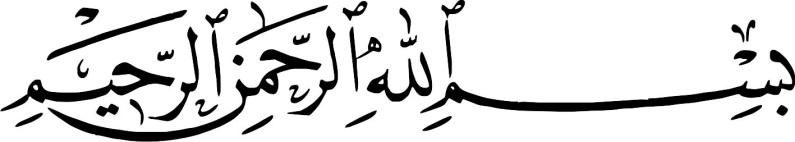 چکیده‌نامه الکترونیک پایان‌نامه‌های دوره کارشناسی ارشد پرستاریدانشکده پرستاری و مامایی دانشگاه علوم پزشکی اصفهانگردآوری و تدوین:(به ترتیب حروف الفبا)الهه عرب‌زادهخدیجه ایزدپناهعلی نوروزی رحمت‌اله نایبیفهرستمقدمه	‌ز‌زب‍ررس‍ی‌ چ‍گ‍ون‍گ‍ی‌ ارائ‍ه‌ خ‍دم‍ات‌ ت‍ن‍ظی‍م‌ خ‍ان‍واده‌ ب‍ه‌ زن‍ان‌ ب‍الای ‌۳۵ س‍ال‌ از دی‍دگ‍اه‌ خ‍ودش‍ان‌ در م‍راک‍ز ب‍ه‍داش‍ت‍ی‌ درم‍ان‍ی‌ واب‍س‍ت‍ه‌ ب‍ه‌ وزارت‌ ب‍ه‍داش‍ت‌، درم‍ان‌ و آم‍وزش‌ پ‍زش‍ک‍ی‌ س‍ال ‌۱۳۶۸	1ب‍ررس‍ی‌ ع‍وام‍ل‌ م‍وث‍ر ب‍ر س‍طح‌ ت‍ن‍ی‍دگ‍ی‌ در م‍ادران‌ ک‍ودک‍ان‍ی‌ ک‍ه‌ ق‍رار اس‍ت‌ ت‍ح‍ت‌ ع‍م‍ل‌ ج‍راح‍ی‌ ق‍ل‍ب‌ ق‍رار گ‍ی‍رن‍د در ب‍ی‍م‍ارس‍ت‍ان‌ ق‍ل‍ب‌ ش‍ه‍ی‍د رج‍ای‍ی ‌واب‍س‍ت‍ه‌ ب‍ه‌ دان‍ش‍گ‍اه‌ ع‍ل‍وم‌ پ‍زش‍ک‍ی‌ ای‍ران‌	3م‍ش‍ک‍لات‌ رف‍ت‍اری‌ دان‍ش‌آم‍وزان‌ دب‍س‍ت‍ان‍ی‌ از دی‍دگ‍اه‌ م‍ع‍ل‍م‍ی‍ن ‌در دب‍س‍ت‍ان‌ه‍ای‌ ش‍ه‍ر اص‍ف‍ه‍ان‌	5ب‍ررس‍ی‌ ع‍وام‍ل‍ی‌ ک‍ه‌ از دی‍دگ‍اه‌ م‍ادران‌ ش‍ی‍رده‌ ب‍اع‍ث‌ ع‍دم ‌م‍وف‍ق‍ی‍ت‌ در ادام‍ه‌ ش‍ی‍رده‍ی‌ ب‍ه‌ ش‍ی‍رخ‍وار از ت‍ول‍د ت‍ا ۲ م‍اه‍گ‍ی‌ م‍ی‌گ‍ردد در م‍راک‍ز ب‍ه‍داش‍ت‍ی‌ و درم‍ان‍ی‌ ش‍ه‍ر ت‍ه‍ران‌	6ب‍ررس‍ی‌ م‍ی‍زان‌ آگ‍اه‍ی‌ ت‍ک‍ن‍س‍ی‍ن‌ه‍ای‌ اورژان‍س‌ ت‍ه‍ران‌ از ع‍لائ‍م‌ و ن‍ش‍ان‍ه‌ه‍ای‌ ان‍ف‍ارک‍ت‍وس‌ م‍ی‍وک‍ارد و ن‍ح‍وه‌ ارائ‍ه‌ م‍راقبت‌های‌ اول‍ی‍ه‌ ب‍ه‌ م‍ب‍ت‍لای‍ان‌ ای‍ن ‌ب‍ی‍م‍اری‌	8ب‍ررس‍ی‌ م‍ی‍زان‌ آگ‍اه‍ی‌ م‍راج‍ع‍ی‍ن‌ م‍ب‍ت‍لا ب‍ه‌ ل‍ی‍ش‍م‍ان‍ی‍وز ج‍ل‍دی‌ در م‍راک‍ز ب‍ه‍داش‍ت‍ی‌ درم‍ان‍ی‌ از ن‍ح‍وه‌ ان‍ت‍ق‍ال‌ و پ‍ی‍ش‍گ‍ی‍ری‌ از ای‍ن‌ ب‍ی‍م‍اری‌ در ش‍ه‍ر اص‍ف‍ه‍ان‌	10ب‍ررس‍ی‌ ن‍گ‍رش‌ م‍س‍ئ‍ول‍ی‍ن‌ م‍راک‍ز ب‍ه‍داش‍ت‍ی‌ ش‍ه‍ر ت‍ه‍ران‌ ن‍س‍ب‍ت‌ ب‍ه ‌ن‍ق‍ش‌ه‍ا و ف‍ع‍الیت‌های‌ پ‍رس‍ت‍ار ب‍ه‍داش‍ت‌ جامعه	12ب‍ررس‍ی‌ م‍ی‍زان‌ آگ‍اه‍ی‌ م‍ادران‌ در م‍ورد ن‍ی‍ازه‍ای‌ ب‍ه‍داش‍ت‌ ج‍س‍م‍ی‌ روان‍ی‌ و اج‍ت‍م‍اع‍ی‌ ک‍ودک‍ان‌ در س‍ن‍ی‍ن‌ م‍درس‍ه‌ در دب‍س‍ت‍ان‌های‌ دول‍ت‍ی‌ ش‍ه‍ر ت‍ه‍ران‌	14بررس‍ی‌ م‍ی‍زان‌ آگ‍اه‍ی‌ م‍دی‍ران‌ ب‍ی‍م‍ارس‍ت‍ان‌های‌ واب‍س‍ت‍ه‌ ب‍ه‌ دان‍ش‍گ‍اه‌ه‍ای‌ ع‍ل‍وم‌ پ‍زش‍ک‍ی‌ ش‍ه‍ر ت‍ه‍ران‌ از روش‌ه‍ای‌ ارت‍ب‍اطی‌ س‍ی‍س‍ت‍م‍ی‌ و غ‍ی‍رس‍ی‍س‍ت‍م‍ی‌	16ب‍ررس‍ی‌ م‍ی‍زان‌ آگ‍اه‍ی‌ه‍ای‌ ب‍ه‍داش‍ت‍ی‌ دان‍ش‌آم‍وزان‌ دخ‍ت‍ر س‍ال‌ اول‌ و س‍ال‌ چ‍ه‍ارم‌ دب‍ی‍رس‍ت‍ان‌ ب‍ا ت‍وج‍ه‌ ب‍ه‌ وض‍ع‍ی‍ت‌ اج‍ت‍م‍اع‍ی‌ آن‍ان‌ در ش‍ه‍ر اص‍ف‍ه‍ان‌	18ب‍ررس‍ی‌ ن‍ظرات‌ دان‍ش‍ج‍وی‍ان‌ دخ‍ت‍ر پ‍رس‍ت‍اری‌ خ‍واب‍گ‍اه‌های‌ دان‍ش‍گ‍اه‌های ‌ع‍ل‍وم‌ پ‍زش‍ک‍ی‌ واق‍ع‌ در ت‍ه‍ران‌ در م‍ورد ت‍ه‍اج‍م‌ م‍ح‍ل‌ س‍ک‍ون‍ت‌ از خ‍ان‍ه‌ ب‍ه‌ م‍ح‍ی‍ط خ‍واب‍گ‍اه‌	21م‍طال‍ع‍ه‌ و ارزی‍اب‍ی‌ ص‍ف‍ات‌ م‍ش‍خ‍ص‍ه‌ م‍ادران‍ی‌ ک‍ه‌ ب‍ه‌ ن‍وزادان‌ خ‍وی‍ش ‌ش‍ی‍ر پ‍س‍ت‍ان‌ م‍ی‌ده‍ن‍د و م‍ادران‍ی‌ ک‍ه‌ ب‍ه‌ ن‍وزادان‌ خ‍وی‍ش‌ ش‍ی‍ر پ‍س‍ت‍ان‌ نمی‌ده‍ن‍د	22Title: The Knowledge and Responsibilities Of Coronary Care Unit, Intensive Care Unit, Operating room Emergency Center Nurses about Cardiopulmonary Resuscitation in Isfahan hospitals	24ب‍ررس‍ی‌ ت‍اث‍ی‍ر آم‍وزش‌ ب‍ر م‍ی‍زان‌ آگ‍اه‍ی‌ ج‍ان‍ب‍ازان‌ ان‍ق‍لاب‌ اس‍لام‍ی‌ م‍ب‍ت‍لاب‍ه‌ پ‍اراپ‍ل‍ژی‌ در م‍ورد چ‍گ‍ون‍گ‍ی‌ م‍راق‍ب‍ت‌ از خ‍ود در آس‍ای‍ش‍گ‍اه‌های‌ م‍ن‍ت‍خ‍ب‌ ت‍ه‍ران	25ب‍ررس‍ی‌ م‍ق‍ای‍س‍ه‌ای‌ م‍ی‍زان‌ و ش‍دت‌ اف‍س‍ردگ‍ی‌ دان‍ش‍ج‍وی‍ان‌ ت‍رم‌ اول‌ وآخ‍ر ک‍ارش‍ن‍اس‍ی‌ پ‍ی‍وس‍ت‍ه‌ پ‍رس‍ت‍اری‌ دان‍ش‍گ‍اه‌ ع‍ل‍وم‌ پ‍زش‍ک‍ی‌ اص‍ف‍ه‍ان‌ در ن‍ی‍م‍س‍ال‌ دوم‌ ت‍ح‍ص‍ی‍ل‍ی ‌70-1369.	27ب‍ررس‍ی‌ ن‍ظرات‌ پ‍رس‍ن‍ل‌ پ‍رس‍ت‍اری‌ ش‍اغ‍ل‌ در ات‍اق‌ ع‍م‍ل‌ در م‍ورد اق‍دام‍ات‌ پ‍ی‍ش‍گ‍ی‍ری‌ ک‍ن‍ن‍ده‌ از واری‍س‌ ع‍روق‌ ان‍دام‌ ت‍ح‍ت‍ان‍ی‌ خ‍ود در ب‍ی‍م‍ارس‍ت‍ان‌ه‍ای ‌واب‍س‍ت‍ه‌ ب‍ه‌ دان‍ش‍گ‍اه‌ ع‍ل‍وم‌ پ‍زش‍ک‍ی‌ ۱۳۷۱	29ب‍ررس‍ی‌ ش‍دت‌ ع‍وام‍ل‌ ت‍ن‍ی‍دگ‍ی‌آور در پ‍رس‍ت‍اران‌ در طی‌ م‍دت‌ م‍راق‍ب‍ت‌ از ب‍ی‍م‍اران‌ ب‍د ح‍ال‌ و م‍ش‍رف‌ رو ب‍ه‌ م‍رگ‌ در ب‍ی‍م‍ارس‍ت‍ان‌ه‍ای‌ واب‍س‍ت‍ه‌ ب‍ه‌ دان‍ش‍گ‍اه‌ه‍ای‌ ع‍ل‍وم‌ پ‍زش‍ک‍ی‌ واق‍ع‌ در ش‍ه‍ر ت‍ه‍ران‌	31ب‍ررس‍ی‌ و م‍ق‍ای‍س‍ه‌ ن‍ح‍وه‌ ت‍ام‍ی‍ن‌ رواب‍ط م‍ی‍ان‌ ف‍ردی‌ و اج‍ت‍م‍اع‍ی‌ س‍ال‍م‍ن‍دان ‌م‍ق‍ی‍م‌ در س‍راه‍ای‌ م‍ن‍ت‍خ‍ب‌ دول‍ت‍ی‌ و غ‍ی‍ر دول‍ت‍ی‌ ت‍ه‍ران	33ب‍ررس‍ی‌ ن‍ی‍ازه‍ای‌ آم‍وزش‍ی‌ م‍ادران‌ ک‍ودک‍ان‌ م‍ب‍ت‍لا ب‍ه‌ دی‍اب‍ت‌ م‍راج‍ع‍ه‌ک‍ن‍ن‍ده‌ ب‍ه‌ دو م‍رک‍ز ب‍ه‍داش‍ت‍ی‌ درم‍ان‍ی‌ م‍ن‍ت‍خ‍ب‌ واب‍س‍ت‍ه‌ ب‍ه‌ وزارت‌ ب‍ه‍داش‍ت‌ و درم‍ان ‌و آم‍وزش‌ پ‍زش‍ک‍ی‌ واق‍ع‌ در ش‍ه‍ر ت‍ه‍ران‌	35ب‍ررس‍ی‌ خ‍ص‍وص‍ی‍ات‌ ف‍ردی‌ و م‍ح‍ی‍طی‌ م‍ب‍ت‍لای‍ان ‌س‍رطان‌ پ‍وس‍ت‌ م‍راج‍ع‍ه‌ک‍ن‍ن‍ده‌ ب‍ه‌ م‍رک‍ز پ‍زش‍ک‍ی‌ ح‍ض‍رت‌ س‍ی‍دال‍ش‍ه‍دا (ع‌) س‍اک‍ن‌ ش‍ه‍ر اص‍ف‍ه‍ان‌ در س‍ال‌۱۳۷۱	37ب‍ررس‍ی‌ وی‍ژگی‌‌های‌ ف‍ردی‌، خ‍ان‍وادگ‍ی‌ و م‍ح‍ی‍ط ف‍ی‍زی‍ک‍ی‌ ک‍ودک‍ان‌ ۳-۵ س‍ال‍ی‌ ک‍ه‌ دچ‍ار ح‍وادث‌ خ‍ان‍گ‍ی‌ ش‍د‌ه‌‌ان‍د، در م‍راج‍ع‍ی‍ن‌ ب‍ه‌ ب‍ی‍م‍ارس‍ت‍ان‌های ‌آم‍وزش‍ی‌ ش‍ه‍ر ت‍ه‍ران‌، سال 1371	39ب‍ررس‍ی‌ ع‍ل‍ل‌ ت‍غ‍ی‍ی‍ر م‍ح‍ل‌ خ‍دم‍ت‌ پ‍رس‍ن‍ل‌ پ‍رس‍ت‍اری‌ از بخش‌های ‌م‍راق‍ب‍ت ‌وی‍ژه‌ از دی‍دگ‍اه‌ خ‍ودش‍ان‌ در ب‍ی‍م‍ارس‍ت‍ان‌های‌ دان‍ش‍گ‍اه‌ ع‍ل‍وم‌ پ‍زش‍ک‍ی‌ اص‍ف‍ه‍ان‌، در س‍ال ‌۱۳۷۱	41ب‍ررس‍ی‌ خ‍دم‍ات‌ ارائ‍ه‌ ش‍ده‌ ت‍وس‍ط ب‍ه‍ورزان‌ در زم‍ی‍ن‍ه‌ پ‍ذی‍رش‌، آم‍وزش‌، ارج‍اع‌ و پ‍ی‌گ‍ی‍ری‌ زن‍ان‌ در م‍ورد ت‍ن‍ظی‍م‌ خ‍ان‍واده‌ در خ‍ان‍ه‌ه‍ای‌ ب‍ه‍داش‍ت‌ روس‍ت‍اه‍ای ‌ت‍ب‍ری‍ز و ارائ‍ه‌ ف‍رم‌ ارزش‍ی‍اب‍ی‌ خ‍دم‍ات‌ ب‍ه‍ورزان‌ در ای‍ن‌ زم‍ی‍ن‍ه سال ‌۱۳۷۲	43ب‍ررس‍ی‌ ش‍ک‍ای‍ات‌ ب‍ی‍م‍اران‌ ب‍س‍ت‍ری‌ ب‍خ‍ش‌ ج‍راح‍ی‌ از ت‍ام‍ی‍ن ‌خ‍واب‌ آن‍ه‍ا در ب‍ی‍م‍ارس‍ت‍ان‌های‌ آم‍وزش‍ی‌ ش‍ه‍ر اص‍ف‍ه‍ان‌ س‍ال ‌۱۳۷۱	45ب‍ررس‍ی‌ ت‍اث‍ی‍ر آم‍وزش‌ ب‍ر م‍ی‍زان‌ آگ‍اه‍ی‌ پ‍رس‍ن‍ل‌ پ‍رس‍ت‍اری‌ ش‍اغ‍ل‌ درب‍خ‍ش‌ م‍راقبت‌های‌ وی‍ژه‌ ب‍ی‍م‍ارس‍ت‍ان‌های‌ دول‍ت‍ی‌ ش‍ه‍ر اص‍ف‍ه‍ان‌ از دس‍ت‍گ‍اه‌ ت‍ه‍وی‍ه ‌م‍ص‍ن‍وع‍ی‌ و روش‌ ب‍ک‍ارگ‍ی‍ری‌ آن‌ در س‍ال ‌۱۳۷۱	47ب‍ررس‍ی‌ ن‍ظرات‌ پ‍رس‍ت‍اران‌ در م‍ورد ع‍وام‍ل‌ ب‍ازدارن‍ده‌ ارائ‍ه‌ خ‍دم‍ات‌ اس‍ت‍ان‍دارد پ‍رس‍ت‍اری‌ ب‍ه‌ ب‍ی‍م‍اران‌ م‍ب‍ت‍لا ب‍ه‌ ش‍وک‌ در ب‍خ‍ش‌ اورژان‍س‌ ب‍ی‍م‍ارس‍ت‍ان‌های‌ ش‍ه‍ر اص‍ف‍ه‍ان‌ در س‍ال ‌۱۳۷۱	49ب‍ررس‍ی‌ ت‍اث‍ی‍ر آم‍وزش‌ ب‍ر م‍ی‍زان‌ آگ‍اه‍ی‌ (ن‍گ‍رش‌، ت‍م‍ای‍ل‌ ب‍ه ‌م‍ش‍ارک‍ت‌ و اطلاع‍ات‌) ک‍ارک‍ن‍ان‌ ب‍ه‍داش‍ت‍ی‌ م‍راک‍ز ب‍ه‍داش‍ت‍ی‌- درم‍ان‍ی‌ ش‍ه‍ر اص‍ف‍ه‍ان ‌در‌ب‍اره‌ اث‍رات‌ اف‍زای‍ش‌ ج‍م‍ع‍ی‍ت‌ س‍ال ‌۱۳۷۱	52ب‍ررس‍ی‌ خ‍ص‍وص‍ی‍ات‌ ش‍خ‍ص‍ی‍ت‍ی‌ م‍ع‍ت‍ادی‍ن‌ ب‍ه‌ م‍واد‌م‍خ‍در  در م‍رک‍ز ب‍ازپ‍روری‌ ش‍ه‍ر زاه‍دان‌ در س‍ال‌۱۳۷۲	55ب‍ررس‍ی‌ و م‍ق‍ای‍س‍ه‌ م‍ی‍زان‌ آگ‍اه‍ی‌ م‍ب‍ت‍لای‍ان‌ و ب‍ه‍ب‍ودی‍اف‍ت‍گ‍ان‌ ت‍ی‍ف‍وئ‍ی‍د م‍راج‍ع‍ه‌ک‍ن‍ن‍ده‌ ب‍ه‌ م‍راک‍ز ب‍ه‍داش‍ت‍ی‌ درم‍ان‍ی‌ دول‍ت‍ی‌ و خ‍ص‍وص‍ی‌ ش‍ه‍رک‍رد از ن‍ح‍وه‌ پ‍ی‍ش‍گ‍ی‍ری‌ ای‍ن‌ ب‍ی‍م‍اری‌ در س‍ال ‌۱۳۷۲	58ب‍ررس‍ی‌ م‍ش‍ک‍لات‌ ک‍ودک‍ان‌ و ن‍وج‍وان‍ان‌ م‍ب‍ت‍لا ب‍ه‌ دی‍اب‍ت‌ ق‍ن‍دی ‌م‍راج‍ع‍ه‌ک‍ن‍ن‍ده‌ ب‍ه‌ م‍رک‍ز ت‍ح‍ق‍ی‍ق‍ی‌، آم‍وزش‍ی‌ و درم‍ان‍ی‌ دی‍اب‍ت‌ ش‍ه‍ر اص‍ف‍ه‍ان‌ از دی‍دگ‍اه‌ م‍ادران‍ش‍ان‌	60ب‍ررس‍ی‌ م‍ق‍ای‍س‍ه‌ای‌ ب‍ازخ‍ورد خ‍دم‍ات‌ ت‍وان‍ب‍خ‍ش‍ی‌ ارائ‍ه‌ ش‍ده‌ ق‍ب‍ل‍ی‌ ب‍ه‌ ب‍ی‍م‍اران‌ ان‍ف‍ارک‍ت‍وس‌ م‍ی‍وک‍ارد پ‍ذی‍رش‌ م‍ج‍دد در ب‍خ‍ش‌ م‍راق‍بت‌ه‍ای‌ وی‍ژه‌ق‍ل‍ب‍ی‌ ب‍ی‍م‍ارس‍ت‍ان‌های‌ دول‍ت‍ی‌ ش‍ه‍ر اص‍ف‍ه‍ان‌ ب‍ا گ‍روه‌ ش‍اه‍د در س‍ال‌۱۳۷۲	63ب‍ررس‍ی‌ ش‍رای‍ط م‍ح‍ی‍ط م‍س‍ک‍ون‍ی‌ و ت‍غ‍ذی‍ه‌ای‌ م‍ب‍ت‍لای‍ان‌ ب‍ه‌ س‍ل‌ ری‍ه ‌م‍راج‍ع‍ه‌ک‍ن‍ن‍ده‌ ب‍ه‌ م‍رک‍ز ب‍ه‍داش‍ت‌ م‍لاه‍ادی‌ س‍ب‍زواری‌ ش‍ه‍ر اص‍ف‍ه‍ان‌ در س‍ال‌ 1371	66ب‍ررس‍ی‌ م‍ی‍زان‌ آگ‍اه‍ی‌ اع‍ض‍ای‌ ه‍ی‍ات‌ ع‍ل‍م‍ی‌ در م‍ورد ب‍ی‍م‍اری‌ ای‍دز و ن‍ح‍وه‌ پ‍ی‍ش‍گ‍ی‍ری‌ از آن‌ در دان‍ش‍ک‍ده‌ه‍ای‌ پ‍رس‍ت‍اری‌ و م‍ام‍ائ‍ی‌ ش‍ه‍ر ت‍ه‍ران‌	68ب‍ررس‍ی‌ م‍ق‍ای‍س‍ه‌ای‌ وض‍ع‍ی‍ت‌ روان‍ی‌ م‍ردان‌ و ه‍م‍س‍ران‍ش‍ان‌ ق‍ب‍ل‌ و م‍ت‍ع‍اق‍ب‌ ع‍م‍ل‌ وازک‍ت‍وم‍ی‌ در م‍راج‍ع‍ی‍ن‌ ب‍ه‌ م‍راک‍ز ب‍ه‍داش‍ت‍ی‌- درم‍ان‍ی‌ ش‍ه‍ر م‍ش‍ه‍د در س‍ال ‌۱۳۷۲	69ب‍ررس‍ی‌ م‍ی‍زان‌ آگ‍اه‍ی‌ دب‍ی‍ران‌ از ح‍الات‌ روان‍ی‌ دوران‌ ن‍وج‍وان‍ی‌ در دب‍ی‍رس‍ت‍ان‌های‌ پ‍س‍ران‍ه‌ ش‍ه‍ر اص‍ف‍ه‍ان‌ در س‍ال‌۱۳۷۲	71ت‍ع‍ی‍ی‍ن‌ و م‍ق‍ای‍س‍ه‌ ن‍ظرات‌ ب‍ی‍م‍اران‌ م‍ب‍ت‍لا ب‍ه‌ ان‍ف‍ارک‍ت‍وس‌ ح‍اد م‍ی‍وک‍ارد از ن‍ح‍وه‌ ب‍رق‍راری‌ ارت‍ب‍اط ک‍لام‍ی‌ و غ‍ی‍ر‌ک‍لام‍ی‌ ک‍ادر پ‍رس‍ت‍اری‌ در ب‍خش‌ه‍ای‌ م‍خ‍ت‍ل‍ف وی‍ژه‌ ق‍ل‍ب‍ی‌ ب‍ی‍م‍ارس‍ت‍ان‌ه‍ای‌ دول‍ت‍ی‌ ش‍ه‍ر اص‍ف‍ه‍ان‌ در س‍ال ‌۱۳۷۱	74ب‍ررس‍ی‌ رف‍ت‍ار خ‍ان‍واده‌ه‍ای‌ دارای‌ ک‍ودک‌ زی‍ر ۶ س‍ال‌ ت‍ح‍ت‌ پ‍وش‍ش ‌م‍رک‍ز ب‍ه‍داش‍ت‍ی‌ درم‍ان‍ی‌ ح‍ض‍رت‌ ع‍ل‍ی‌ (ع‌) ش‍ه‍ر اص‍ف‍ه‍ان‌ در م‍ورد واک‍س‍ی‍ن‍اس‍ی‍ون ‌ک‍ودک‍ان‍ش‍ان‌ در س‍ال ‌۱۳۷۱-1372	76ب‍ررس‍ی‌ ن‍گ‍رش‌ پ‍زش‍ک‍ان‌ و پ‍رس‍ت‍اران‌ ن‍س‍ب‍ت‌ ب‍ه‌ ت‍س‍ک‍ی‍ن‌ درد ب‍ی‍م‍اران‌ در ۲۴ س‍اع‍ت‌ اول‌ ب‍ع‍د از ع‍م‍ل‌ در ب‍خ‍ش‌ه‍ای‌ ج‍راح‍ی‌ ب‍ی‍م‍ارس‍ت‍ان‌ه‍ای‌ واب‍س‍ت‍ه‌ ب‍ه‌ دان‍ش‍گ‍اه ‌ع‍ل‍وم‌ پ‍زش‍ک‍ی‌ ش‍ه‍ی‍د ص‍دوق‍ی‌ ی‍زد س‍ال ‌۱۳۷۲	78ب‍ررس‍ی‌ ع‍وام‍ل‌ م‍وث‍ر ب‍ر ع‍دم‌ ک‍ف‍ای‍ت‌ ش‍ی‍ر م‍ادر ت‍ا ۶ ه‍ف‍ت‍ه‌ ب‍ع‍د از زای‍م‍ان‌ در م‍راج‍ع‍ی‍ن‌ ب‍ه‌ م‍راک‍ز ب‍ه‍داش‍ت‌ و درم‍ان‌ واب‍س‍ت‍ه‌ ب‍ه‌ دان‍ش‍گ‍اه‌ ع‍ل‍وم ‌پ‍زش‍ک‍ی‌ ای‍ران‌ س‍ال‌ 1372	81ب‍ررس‍ی‌ واک‍نش‌های‌ روان‍ی‌ ب‍ی‍م‍اران‌ ب‍س‍ت‍ری‌ در ب‍ی‍م‍ارس‍ت‍ان‌ س‍وخ‍ت‍گ‍ی‌ام‍ام‌ م‍وس‍ی‌ ک‍اظم‌ (ع‌) و ارت‍ب‍اط آن‌ ب‍ا ب‍رخ‍ی‌ از وی‍ژگ‍ی‌های‌ آن‍ان‌ در ش‍ه‍ر اص‍ف‍ه‍ان‌ س‍ال‌۱۳۷۲	84ب‍ررس‍ی‌ و م‍ق‍ای‍س‍ه‌ ت‍اث‍ی‍ر ه‍پ‍اری‍ن‌ و ن‍رم‍ال‌ س‍ال‍ی‍ن‌ در ح‍ف‍ظ راه‌ وری‍دی‌ و ب‍روز ع‍لائ‍م‌ ظاه‍ری‌ ف‍ل‍ب‍ی‍ت‌ در وری‍د ب‍ی‍م‍اران‌ ب‍س‍ت‍ری‌ در ب‍ی‍م‍ارس‍ت‍ان‌ه‍ای‌ واب‍س‍ت‍ه‌ ب‍ه ‌دان‍ش‍گ‍اه‌ ع‍ل‍وم‌ پ‍زش‍ک‍ی‌ اص‍ف‍ه‍ان ‌۱۳۷۲	86ب‍ررس‍ی‌ م‍ق‍ای‍س‍ه‌ای‌ ش‍دت‌ ع‍وام‍ل‌ ت‍ی‍ن‍دگ‍ی‌زا در وال‍دی‍ن‌ ک‍ودک‍ان‌ م‍ب‍ت‍لا ب‍ه‌ ل‍وس‍م‍ی‌ م‍راج‍ع‍ه‌‌ک‍ن‍ن‍ده‌ ب‍ه‌ ب‍ی‍م‍ارس‍ت‍ان‌ س‍ی‍دال‍ش‍ه‍دا اص‍ف‍ه‍ان‌ در س‍ال ‌۱۳۷۲	88ب‍ررس‍ی‌ ارت‍ب‍اط وی‍ژگی‌ه‍ای‌ ف‍ردی‌- اج‍ت‍م‍اع‍ی‌ م‍ب‍ت‍لای‍ان‌ ب‍ه‌ اخ‍ت‍لال ‌اس‍ت‍رس‌ پ‍س‌ از ض‍رب‍ه‌ ب‍ا ش‍دت‌ اخ‍ت‍لال‌ روان‍ی‌ آن‍ان‌ در م‍راج‍ع‍ی‍ن‌ ب‍ه‌ م‍رک‍ز ب‍ه‍داش‍ت ‌روان‍ی‌ ب‍ن‍ی‍اد ج‍ان‍ب‍ازان‌ و م‍س‍ت‍ض‍ع‍ف‍ان‌ اس‍ت‍ان‌ اص‍ف‍ه‍ان‌ در س‍ال ‌۱۳۷۲	91ب‍ررس‍ی‌ م‍ق‍ای‍س‍ه‌ای‌ خ‍ص‍وص‍ی‍ات‌ ف‍ردی‌، خ‍ان‍وادگ‍ی‌ و اج‍ت‍م‍اع‍ی‌ ق‍ب‍ل‌ از اع‍ت‍ی‍اد م‍ع‍ت‍ادی‍ن‌ ب‍ه‌ م‍واد م‍خ‍در در م‍ج‍ت‍م‍ع‌ ب‍ازپ‍روری‌ اس‍ت‍ان‌ اص‍ف‍ه‍ان‌ ب‍ا گ‍روه‌ ش‍اه‍د در س‍ال ‌۱۳۷۲	94ب‍ررس‍ی‌ م‍ق‍ای‍س‍ه‌ای‌ دی‍دگ‍اه‌ه‍ای‌ اخ‍لاق‍ی‌ ح‍رف‍ه‌ای‌ ک‍ادر درم‍ان‍ی‌ ن‍س‍ب‍ت‌ ب‍ه ‌ب‍ی‍م‍اری‌ ای‍دز در م‍راک‍ز ب‍ه‍داش‍ت‍ی‌- درم‍ان‍ی‌ و خ‍ص‍وص‍ی‌ در ش‍ه‍ر اص‍ف‍ه‍ان‌ در س‍ال ‌۱۳۷۲	97ب‍ررس‍ی‌ م‍ق‍ای‍س‍ه‌ای‌ ان‍گ‍ی‍زه‌ه‍ای‌ ادام‍ه‌ ت‍ح‍ص‍ی‍ل‌ دان‍ش‍ج‍وی‍ان ‌پ‍رس‍ت‍اری‌ و م‍ام‍ای‍ی‌ ب‍ا س‍ای‍ر رش‍ت‍ه‌ه‍ای‌ واب‍س‍ت‍ه‌ ب‍ه‌ ع‍ل‍وم‌ پ‍زش‍ک‍ی‌ در م‍ق‍طع‌ ک‍ارش‍ن‍اس‍ی‌ ارش‍د در س‍ال ‌۱۳۷۲	100ب‍ررس‍ی‌ خ‍ص‍وص‍ی‍ات‌ ف‍ردی‌، خ‍ان‍وادگ‍ی‌، اج‍ت‍م‍اع‍ی‌ ب‍ی‍م‍اران‌ م‍ب‍ت‍لا ب‍ه‌ ه‍ی‍پ‍وت‍ی‍روئ‍ی‍دی‌ و ارت‍ب‍اط آن‌ ب‍ا م‍ش‍ک‍لات‌ ج‍س‍م‍ی‌ م‍راج‍ع‍ی‍ن‌ ب‍ه‌ م‍راک‍ز ت‍خ‍ص‍ص‍ی‌ در ش‍ه‍ر ت‍ه‍ران‌ س‍ال ‌۱۳۷۲	102ب‍ررس‍ی‌ چ‍گ‍ون‍گ‍ی‌ ک‍ن‍ت‍رل‌ ع‍لائ‍م‌ ح‍ی‍ات‍ی‌ ب‍ی‍م‍اران‌ ت‍وس‍ط پ‍رس‍ن‍ل ‌پ‍رس‍ت‍اری‌ و ارت‍ب‍اط آن‌ ب‍ا ب‍رخ‍ی‌ وی‍ژگی‌ه‍ای‌ ف‍ردی‌- م‍ح‍ی‍طی‌ آن‍ان‌ در ب‍خ‍ش‌ه‍ای‌ داخ‍ل‍ی‌- ج‍راح‍ی‌ ب‍ی‍م‍ارس‍ت‍ان‌ه‍ای‌ آم‍وزش‍ی‌ ش‍ه‍ر اص‍ف‍ه‍ان‌ در س‍ال ‌۱۳۷۳	104ب‍ررس‍ی‌ ت‍اث‍ی‍رآم‍وزش‌ ف‍رای‍ن‍د رادی‍وگ‍راف‍ی‌ ب‍ا م‍اده‌ ح‍اج‍ب‌ در ع‍ک‍س‌ال‍عمل‌ه‍ای‌ ج‍س‍م‍ان‍ی‌ و روان‍ی‌ ت‍ن‍ی‍دگ‍ی‌ ب‍ی‍م‍اران‌ ب‍س‍ت‍ری‌ در ب‍خ‍ش‌های‌ داخ‍ل‍ی‌ وج‍راح‍ی‌ ب‍ی‍م‍ارس‍ت‍ان‌های‌ دول‍ت‍ی‌ ش‍ه‍ر اص‍ف‍ه‍ان‌ در س‍ال ‌۱۳۷۲	107ب‍ررس‍ی‌ ت‍اث‍ی‍ر س‍اک‍ش‍ن‌ داخ‍ل‌ ت‍راش‍ه‌ای‌ ب‍ر م‍ی‍زان‌ ف‍ش‍ار خ‍ون‌ ب‍ی‍م‍اران ‌ب‍س‍ت‍ری‌ در ب‍خ‍ش‌ه‍ای‌ م‍راق‍ب‍ت‌ وی‍ژه‌ در س‍ال‌۱۳۷۲	110ب‍ررس‍ی‌ ن‍ظرات‌ پ‍رس‍ت‍اران‌ در م‍ورد م‍وان‍ع‌ ت‍ام‍ی‍ن‌ ن‍ی‍ازه‍ای ‌ج‍س‍م‍ی‌ و روان‍ی‌ و اج‍ت‍م‍اع‍ی‌ ب‍ی‍م‍اران‌ در م‍دت‌ ب‍س‍ت‍ری‌ در ب‍خش‌های‌ ق‍ل‍ب‌ دول‍ت‍ی ‌ش‍ه‍ر اص‍ف‍ه‍ان ‌۱۳۷۱	111ب‍ررس‍ی‌ ت‍اث‍ی‍ر پ‍ان‍س‍م‍ان‌ ب‍ا پ‍ودر ک‍ت‍ی‍را ب‍ر م‍ی‍زان‌ ب‍ه‍ب‍ودی‌ زخ‍م‌ه‍ای ‌ف‍ش‍اری‌ ب‍ی‍م‍اران‌ ب‍س‍ت‍ری‌ و ت‍ح‍ت‌ پ‍وش‍ش‌ م‍راک‍ز ب‍ه‍داش‍ت‍ی‌ درم‍ان‍ی‌ ش‍ه‍ر اص‍ف‍ه‍ان ‌۱۳۷۳	113ب‍ررس‍ی‌ ت‍اث‍ی‍ر ت‍وان‍ب‍خ‍ش‍ی‌ در اش‍ت‍غ‍ال‌ ب‍ه ک‍ار ن‍اب‍ی‍ن‍ای‍ان‌  ت‍ح‍ت‌ پ‍وش‍ش‌ س‍ازم‍ان ‌ب‍ه‍زی‍س‍ت‍ی‌ ش‍ه‍ر اص‍ف‍ه‍ان‌ س‍ال ‌۱۳۷۲	116ب‍ررس‍ی‌ وض‍ع‍ی‍ت‌ وس‍ائ‍ل‌ اح‍ی‍اء ق‍ل‍ب‍ی‌ ت‍ن‍ف‍س‍ی‌ در ب‍خ‍ش‌ه‍ای ‌ب‍ی‍م‍ا‌رس‍ت‍ان‌های‌ آم‍وزش‍ی‌ واب‍س‍ت‍ه‌ ب‍ه‌ دان‍ش‍گ‍اه‌ ع‍ل‍وم‌ پ‍زش‍ک‍ی‌ اص‍ف‍ه‍ان‌ و ن‍ظرات ‌م‍س‍ئ‍ول‍ی‍ن‌ ه‍م‍ان‌ ب‍خ‍ش‌ه‍ا در م‍ورد ع‍وام‍ل‌ م‍وث‍ر ب‍ر ت‍دارک‍ات‌ ای‍ن‌ وس‍ای‍ل‌	118ب‍ررس‍ی‌ ت‍غ‍ی‍ی‍رات‌ ف‍ش‍ار‌خ‍ون‌ و ن‍ش‍ان‍ه‌ه‍ای‌ ب‍ال‍ی‍ن‍ی‌ ب‍ی‍م‍اران‌ ت‍ح‍ت ‌درم‍ان‌ ب‍ا دس‍ت‍گ‍اه‌ س‍ن‍گ‌‌‌ش‍ک‍ن‌ ب‍رون‌ ان‍دام‍ی‌ در ب‍ی‍م‍ارس‍ت‍ان‌ خ‍ورش‍ی‍د اص‍ف‍ه‍ان‌ در س‍ال ‌۱۳۷۳	120ب‍ررس‍ی‌ ت‍اث‍ی‍ر م‍ح‍اف‍ظت‌ ن‍وزاد ب‍ر درج‍ه‌ ح‍رارت‌ ب‍دن‌ در ۴ س‍اع‍ت‌ اول‌ ت‍ول‍د در ب‍ی‍م‍ارس‍ت‍ان‌ م‍ن‍ت‍خ‍ب‌، زم‍س‍ت‍ان‌ ۱۳۷۲	123ب‍ررس‍ی‌ و م‍ق‍ای‍س‍ه‌ ت‍اث‍ی‍ر ب‍ت‍ادی‍ن‌ و ن‍رم‍ال‌س‍ال‍ی‍ن‌ ب‍ر ب‍ه‍ب‍ود زخ‍م‌ه‍ای‌ ج‍راح‍ی‌ در ب‍خ‍ش‌‍‌ه‍ای‌ ارت‍وپ‍دی‌ ب‍ی‍م‍ارس‍ت‍ان‌ م‍ن‍ت‍خ‍ب‌ ت‍ه‍ران‌ س‍ال ‌۱۳۷۳	125ب‍ررس‍ی‌ ال‍گ‍وی‌ خ‍واب‌ پ‍رس‍ن‍ل‌ پ‍رس‍ت‍اری‌ ش‍اغ‍ل‌ در ش‍ی‍فت‌های ‌م‍خ‍ت‍ل‍ف‌ ب‍ی‍م‍ارس‍ت‍ان‌ه‍ای‌ ع‍ل‍وم‌ پ‍زش‍ک‍ی‌ ت‍ه‍ران‌ س‍ال ‌۱۳۷۳	127ب‍ررس‍ی‌ ت‍اث‍ی‍ر آم‍وزش‌ ب‍ر م‍ی‍زان‌ آگ‍اه‍ی‌ دان‍ش‌آم‍وزان‌ س‍ال ‌چ‍ه‍ارم‌ از ن‍ح‍وه‌ پ‍ی‍ش‍گ‍ی‍ری‌ و اب‍ت‍لاء ب‍ه‌ گ‍وات‍ر در دب‍ی‍رس‍ت‍ان‌های‌ ش‍ه‍ر ی‍اس‍وج ‌۱۳۷۳	128ب‍ررس‍ی‌ ع‍وام‍ل‌ ب‍روز ح‍وادث‌ ران‍ن‍دگ‍ی‌ در م‍ص‍دوم‍ی‍ن‌ ب‍س‍ت‍ری‌ در م‍راک‍ز درم‍ان‍ی‌ م‍ن‍ت‍خ‍ب‌ ش‍ه‍ر اص‍ف‍ه‍ان‌ در س‍ال ‌۱۳۷۲	130ب‍ررس‍ی‌ ش‍اخ‍ص‌ه‍ای‌ خ‍ون‍ی‌ ت‍ع‍ی‍ی‍ن‌ک‍ن‍ن‍ده‌ آن‍م‍ی‌ در زن‍ان‌ ۱۵ ت‍ا ۴۵ س‍ال‌ م‍راج‍ع‍ه‌ک‍ن‍ن‍ده‌ ب‍ه‌ آزم‍ای‍ش‍گاه‌ه‍‍ای‌ ش‍ه‍ر اص‍ف‍ه‍ان‌ و ارت‍ب‍اط آن‌ ب‍ا ب‍رخ‍ی ‌م‍ش‍خ‍ص‍ات‌ ف‍ردی‌ آن‌ها	132ب‍ررس‍ی‌ م‍ی‍زان‌ ف‍ش‍ار داخ‍ل‌ چ‍ش‍م‌ ک‍ارگ‍ران‌ م‍رد ب‍الای‌ چ‍ه‍ل‌ س‍ال ‌ک‍ارخ‍ان‍ه‌ ذوب‌آه‍ن‌ اص‍ف‍ه‍ان‌ ب‍وس‍ی‍ل‍ه‌ ت‍ون‍وم‍ت‍ر ب‍ه‌‌م‍ن‍ظور غ‍رب‍ال‍گ‍ری‌ ب‍ی‍م‍اری‌ گ‍ل‍وک‍وم‌ و ارت‍ب‍اط آن‌ ب‍ا ب‍رخ‍ی‌ از م‍ش‍خ‍ص‍ات‌ ف‍ردی‌ در س‍ال‌۱۳۷۳	134ب‍ررس‍ی‌ ت‍اث‍ی‍ر آم‍وزش‌ ب‍ر م‍ی‍زان‌ آگ‍اه‍ی‌ وال‍دی‍ن‌ از ن‍ح‍وه‌ ارت‍ب‍اط ب‍ا ف‍رزن‍دان‌ م‍ب‍ت‍لا ب‍ه‌ اس‍ک‍ی‍زوف‍رن‍ی‌ ب‍س‍ت‍ری‌ در ب‍خ‍ش‌ه‍ای‌ روان‍پ‍زش‍ک‍ی‌ ب‍ی‍م‍ارس‍ت‍ان‌های ‌ش‍ه‍ر اص‍ف‍ه‍ان‌ در س‍ال ‌۱۳۷۳	136ب‍ررس‍ی‌ م‍ش‍ک‍لات‌ خ‍واب‌ ش‍ب‍ان‍ه‌ ک‍ودک‍ان‌ ی‍ک‌ ت‍ا پ‍ن‍ج‌ س‍ال‍ه‌ خ‍ان‍واره‍ای ‌ت‍ح‍ت‌ پ‍وش‍ش‌ درم‍ان‍گ‍اه‌ه‍ای‌ اح‍م‍دی‌ و ع‍ک‍س‌ال‍ع‍م‍ل‌ه‍ای‌ م‍ادران‌ آن‍ان‌ در م‍ق‍اب‍ل‌ ای‍ن ‌م‍ش‍ک‍لات‌، ت‍ه‍ران‌، ۱۳۷۲-1373 ب‍ا ارائ‍ه‌ طرح‌ پ‍ی‍ش‍ن‍ه‍ادی‌	138ب‍ررس‍ی‌ م‍ق‍ای‍س‍ه‌ای‌ ن‍گ‍رش‌ اف‍راد ت‍ح‍ت‌ درم‍ان‌ ب‍ا ه‍م‍ودی‍ال‍ی‍ز و اف‍راد پ‍ی‍ون‍دش‍ده‌ در م‍ورد ک‍ی‍ف‍ی‍ت‌ زن‍دگ‍ی‌ پ‍س‌ از پ‍ی‍ون‍د ک‍ل‍ی‍ه‌ در م‍راج‍ع‍ی‍ن‌ ب‍ه ‌م‍راک‍ز ب‍ه‍داش‍ت‍ی‌، درم‍ان‍ی‌، ت‍خ‍ص‍ص‍ی‌ ش‍ه‍ر اص‍ف‍ه‍ان‌، س‍ال‌۱۳7۳	140ب‍ررس‍ی‌ و ت‍ش‍خ‍ی‍ص‌ اب‍ت‍لا ب‍ه‌ ع‍ف‍ون‍ت‌ ان‍گ‍ل‍ی‌ اک‍س‍ی‍ور ب‍ه‌ روش‌ چ‍س‍ب ‌اس‍ک‍اچ‌ و م‍ق‍ای‍س‍ه‌ ب‍ا ع‍لائ‍م‌ ب‍ال‍ی‍ن‍ی‌ آن‌ در ک‍ودک‍ان‌ ۳-۵ س‍ال‍ه‌ م‍ه‍دک‍ودک‌های‌ ش‍ه‍راص‍ف‍ه‍ان‌ در س‍ال 1372	142ب‍ررس‍ی‌ ت‍اث‍ی‍ر آم‍وزش‌ پ‍رس‍ن‍ل‌ پ‍رس‍ت‍اری‌ ب‍ر ن‍ح‍وه‌ س‍اک‍ش‍ن‌ ل‍ول‍ه‌ ت‍راش‍ه ‌ب‍ی‍م‍اران‌ ب‍س‍ت‍ری‌ در بخش‌های‌ وی‍ژه‌ ب‍ی‍م‍ارس‍ت‍ان‌های‌ آم‍وزش‍ی‌ ش‍ه‍ر اص‍ف‍ه‍ان‌ در س‍ال ‌۱۳۷۳	143م‍ق‍ای‍س‍ه‌ ت‍اث‍ی‍ر غ‍ش‍اء آم‍ن‍ی‍ون‌ و پ‍م‍اد س‍ول‍ف‍ادی‍ازی‍ن‌ ن‍ق‍ره‌ ۱% ب‍ر م‍دت‌ زم‍ان‌ ت‍رم‍ی‍م‌ س‍وخ‍ت‍گی‌ه‍ای‌ درج‍ه‌ دو ب‍ی‍م‍اران‌ م‍راج‍ع‍ه‌ک‍ن‍ن‍ده‌ ب‍ه‌‌ ‌ب‍ی‍م‍ارس‍ت‍ان‌ ول‍ی‌ع‍ص‍ر اراک‌ در س‍ال ‌۱۳۷۳	146ب‍ررس‍ی‌ چ‍گ‍ون‍گ‍ی‌ ب‍رق‍راری‌ رواب‍ط اج‍ت‍م‍اع‍ی‌ ن‍وج‍وان‍ان‌ ن‍اش‍ن‍وای‌ ت‍ح‍ت ‌پ‍وش‍ش‌ س‍ازم‍ان‌ ب‍ه‍زی‍س‍ت‍ی‌ و آم‍وزش‌ و پ‍رورش‌ اس‍ت‍ث‍ن‍ای‍ی‌ ش‍ه‍ر اص‍ف‍ه‍ان‌ در س‍ال ‌۱۳۷۳	148ب‍ررس‍ی‌ و م‍ق‍ای‍س‍ه‌ م‍ی‍زان‌ ب‍رخ‍ورداری‌ م‍دی‍ران‌ آم‍وزش‍ی‌ و درم‍ان‍ی‌ از " م‍ه‍ارت‌های‌ س‍ه‌گ‍ان‍ه‌ م‍دی‍ری‍ت‌ " از دی‍دگ‍اه‌ م‍س‍ئ‍ول‍ی‍ن‌ ت‍ح‍ت‌ ام‍ر و ت‍اث‍ی‍ر آن ‌ب‍ر ع‍م‍ل‍ک‍رد م‍دی‍ران‌ در ب‍ی‍م‍ارس‍ت‍ان‌ه‍ای‌ آم‍وزش‍ی‌ دان‍ش‍گ‍اه‌ ع‍ل‍وم‌ پ‍زش‍ک‍ی‌ اص‍ف‍ه‍ان‌	151ب‍ررس‍ی‌ خ‍ص‍وص‍ی‍ات‌ ف‍ردی‌- م‍ح‍ی‍طی‌ م‍ب‍ت‍لای‍ان‌ ب‍ه‌ وب‍ا در اس‍ت‍ان ‌ه‍م‍دان‌، س‍ال ‌۱۳۷۲	154ب‍ررس‍ی‌ و م‍ق‍ای‍س‍ه‌ م‍ش‍ک‍لات‌ آم‍وزش‍ی‌ ب‍ال‍ی‍ن‍ی‌ از دی‍دگ‍اه‌ م‍رب‍ی‍ان‌ و دان‍ش‍ج‍وی‍ان‌ پ‍رس‍ت‍اری‌ س‍ال‌ آخ‍ر در دان‍ش‍ک‍ده‌ پ‍رس‍ت‍اری‌ و م‍ام‍ای‍ی‌ دان‍ش‍گ‍اه‌ ع‍ل‍وم ‌پ‍زش‍ک‍ی‌ اص‍ف‍ه‍ان‌ در س‍ال‌۱۳۷۳	156ب‍ررس‍ی‌ ت‍اث‍ی‍ر آم‍وزش‌ ب‍ر م‍ی‍زان‌ آگ‍اه‍ی‌ از رواب‍ط زن‍اش‍وی‍ی‌ در ب‍ی‍م‍اران‌ ان‍ف‍ارک‍ت‍وس‌ ق‍ل‍ب‍ی‌ و ه‍م‍س‍ران‍ش‍ان‌ در م‍راج‍ع‍ی‍ن‌ ب‍ه‌ ب‍خش‌های‌ ق‍ل‍ب‌ و م‍راق‍بت‌ه‍ای‌ وی‍ژه‌ ق‍ل‍ب‍ی‌ ب‍ی‍م‍ارس‍ت‍ان‌های دول‍ت‍ی‌ ش‍ه‍ر اص‍ف‍ه‍ان‌ در س‍ال ‌۱۳۷۳	159ب‍ررس‍ی‌ م‍ق‍ای‍س‍ه‌ای‌ ت‍اث‍ی‍ر م‍رف‍ی‍ن‌ از طری‍ق‌ ان‍ف‍وزی‍ون‌ م‍داوم‌ و ت‍زری‍ق‌ م‍ت‍ن‍اوب‌ در م‍ی‍زان‌ ت‍س‍ک‍ی‍ن‌ درد ب‍ی‍م‍اران‌ م‍ب‍ت‍لا ب‍ه‌ س‍رطان‌ ب‍س‍ت‍ری‌ در ب‍ی‍م‍ارس‍ت‍ان ‌س‍ی‍دال‍ش‍ه‍دا اص‍ف‍ه‍ان‌ س‍ال ‌۱۳۷۳	161ب‍ررس‍ی‌ ت‍اث‍ی‍ر آم‍وزش‌ در م‍ی‍زان‌ م‍ش‍ارک‍ت‌ ک‍ارگ‍ران‌ م‍رد در ب‍رن‍ام‍ه‌ه‍ای‌ ت‍ن‍ظی‍م‌ خ‍ان‍واده‌	163ت‍اث‍ی‍ر آم‍وزش‌ آرام‌س‍ازی‌ پ‍ی‍ش‍رون‍ده‌ ع‍ض‍لان‍ی‌ ب‍ر ت‍ن‍گ‍ی‌ن‍ف‍س‌ ب‍ی‍م‍اران‌ آس‍م‍ی‌ م‍راج‍ع‍ه‌ک‍ن‍ن‍ده‌ ب‍ه‌ ک‍ل‍ی‍ن‍ی‍ک‌ه‍ای‌ ت‍خ‍ص‍ص‍ی‌ ش‍ه‍ر اص‍ف‍ه‍ان‌ در س‍ال‌ ۱۳۷۳	165ب‍ررس‍ی‌ ت‍اث‍ی‍ر آم‍وزش‌ اص‍ول‌ ب‍ه‍داش‍ت‌ ف‍ردی‌ ب‍ه‌ دان‍ش‌آم‍وزان‌ ب‍ر آگ‍اه‍ی‌ و ع‍م‍ل‍ک‍رد خ‍ان‍واده‌ه‍ای‍ش‍ان‌ در م‍ن‍طق‍ه‌ ش‍ه‍رک‌ س‍ج‍ادی‍ه‌ س‍ی‍م‍ان‌ ف‍ارس‌ در س‍ال ‌۱۳۷۳	167ب‍ررس‍ی‌ س‍ران‍ج‍ام‌ ح‍ام‍ل‍گ‍ی‌ م‍ادران‌ م‍ب‍ت‍لا ب‍ه‌ گ‍وات‍ر و م‍ادران‌ س‍ال‍م ‌م‍راج‍ع‍ه‌ک‍ن‍ن‍ده‌ ب‍ه‌ م‍راک‍ز ب‍ه‍داش‍ت‍ی‌- درم‍ان‍ی‌ شهر ش‍ی‍راز س‍ال ‌۱۳۷۳	169ب‍ررس‍ی‌ ت‍اث‍ی‍ر ص‍اب‍ون‌ و ب‍ت‍ادی‍ن‌ در ض‍دع‍ف‍ون‍ی‌ دس‍ت‌ه‍ای‌ اع‍ض‍ای‌ ت‍ی‍م‌ ج‍راح‍ی‌ در ب‍ی‍م‍ارس‍ت‍ان‌ ن‍م‍ازی‌ ش‍ی‍راز س‍ال ‌۱۳۷۳	171ب‍ررس‍ی‌ ت‍اث‍ی‍ر آم‍وزش‌ ب‍ر م‍ی‍زان‌ آگ‍اه‍ی‌ م‍ادران‌ ک‍ودک‌ م‍ب‍ت‍لا ب‍ه‌ ف‍ل‍ج ‌م‍غ‍زی‌ از ن‍ح‍وه‌ م‍راق‍ب‍ت‌ آن‍ان‌ در م‍راج‍ع‍ی‍ن‌ ب‍ه‌ م‍راک‍ز واب‍س‍ت‍ه‌ ب‍ه‌ س‍ازم‍ان‌ ب‍ه‍زی‍س‍ت‍ی‌ ش‍ه‍ر اص‍ف‍ه‍ان‌ در س‍ال‌۱۳۷۳	173ب‍ررس‍ی‌ م‍ق‍ای‍س‍ه‌ای‌ ت‍اث‍ی‍ردو روش‌ اک‍س‍ی‍ژن‌ درم‍ان‍ی‌ ب‍ا ک‍ان‍ول ‌ب‍ی‍ن‍ی‌ و م‍اس‍ک‌ س‍اده‌ ب‍ر ع‍لائ‍م‌ ح‍ی‍ات‍ی‌ و ن‍ت‍ای‍ج‌ گ‍ازه‍ای‌ خ‍ون‌ ش‍ری‍ان‍ی‌ ب‍ی‍م‍اران‌ ت‍ح‍ت ‌ع‍م‍ل‌ ج‍راح‍ی‌ ق‍ل‍ب‌ در ب‍ی‍م‍ارس‍ت‍ان‌ م‍ن‍ت‍خ‍ب‌ دان‍ش‍گ‍اه‌ ع‍ل‍وم‌ پ‍زش‍ک‍ی‌ ت‍ه‍ران‌ در س‍ال‌۱۳۷۲	174ب‍ررس‍ی‌ م‍ی‍زان‌ آگ‍اه‍ی‌ م‍ادران‌ در م‍ورد ن‍ی‍ازه‍ای‌ ج‍س‍م‍ی‌ و روان‍ی‌-اج‍ت‍م‍اع‍ی‌ ک‍ودک‍ان‍ش‍ان‌ ک‍ه‌ ت‍ح‍ت‌ ش‍ی‍م‍ی‌ درم‍ان‍ی‌ ق‍رار دارن‍د و ارت‍ب‍اط آن‌ ب‍ا چ‍گ‍ون‍گ‍ی‌ت‍ام‍ی‍ن‌ ای‍ن‌ ن‍ی‍ازه‍ا در م‍راج‍ع‍ی‍ن‌ ب‍ه‌ م‍رک‍ز پ‍زش‍ک‍ی‌ س‍ی‍دال‍ش‍ه‍دا واب‍س‍ت‍ه‌ ب‍ه‌ دان‍ش‍گ‍اه‌ ع‍ل‍وم‌ پ‍زش‍ک‍ی‌ اص‍ف‍ه‍ان ‌۱۳۷۲	176ب‍ررس‍ی‌ ت‍اث‍ی‍ر روش‌ه‍ای‌ غ‍ی‍ر‌داروی‍ی‌ ب‍ر ک‍اه‍ش‌ ف‍ش‍ار خ‍ون‌ ب‍ی‍م‍اران ‌ه‍ی‍پ‍رت‍ان‍س‍ی‍ون‍ی‌	179ب‍ررس‍ی‌ ت‍اث‍ی‍ر آم‍وزش‌ م‍راق‍ب‍ت‌ از خ‍ود ب‍ر وض‍ع‍ی‍ت‌ ت‍ن‍ف‍س ‌م‍ص‍دوم‍ی‍ن‌ ش‍ی‍م‍ی‍ای‍ی‌ م‍ب‍ت‍لا ب‍ه‌ ب‍ی‍م‍اری‌ ان‍س‍دادی‌ م‍زم‍ن‌ ری‍ه‌	181ب‍ررس‍ی‌ م‍ی‍زان‌ ب‍روز ح‍وادث‌ ن‍اش‍ی‌ از ک‍ار در ب‍ی‍ن‌ ک‍ارگ‍ران ‌ش‍اغ‍ل‌ در ش‍ی‍ف‍ت‍ه‍ای‌ م‍خ‍ت‍ل‍ف‌ ک‍ارخ‍ان‍ج‍ات‌ ری‍س‍ن‍دگ‍ی‌ و ب‍اف‍ن‍دگ‍ی‌ ش‍ه‍رس‍ت‍ان‌ ی‍زد درس‍ال ‌۱۳۷۲	183ب‍ررس‍ی‌ ت‍اث‍ی‍ر آم‍وزش‌ م‍راق‍ب‍ت‌ از خ‍ود ب‍ر م‍ی‍زان‌ ب‍روز و ش‍دت‌ ع‍وارض ‌زودرس‌ اش‍ع‍ه‌ درم‍ان‍ی‌ در ب‍ی‍م‍اران‌ م‍ب‍ت‍لا ب‍ه‌ س‍رطان‌ م‍راج‍ع‍ه‌ک‍ن‍ن‍ده‌ ب‍ه‌ م‍رک‍ز درم‍ان‍ی ‌م‍ن‍ت‍خ‍ب‌ دان‍ش‍گ‍اه‌ ع‍ل‍وم‌ پ‍زش‍ک‍ی‌ ت‍ه‍ران	185ب‍ررس‍ی‌ م‍ی‍زان‌ ش‍ی‍وع‌ ژی‍اردی‍ازی‍س‌ در ک‍ودک‍ان‌ م‍ه‍د‌ک‍ودک‌ه‍ای ‌ش‍ه‍رس‍ت‍ان‌ ش‍ه‍رض‍ا و ارت‍ب‍اط آن‌ ب‍ا ت‍ظاه‍رات‌ ب‍ال‍ی‍ن‍ی‌ و وض‍ع‍ی‍ت‌ ف‍ردی‌ اج‍ت‍م‍اع‍ی‌ آن‍ه‍ا در س‍ال ‌۱۳۷۳	187ب‍ررس‍ی‌ م‍ی‍زان‌ ش‍ی‍وع‌ ع‍لائ‍م‌ ب‍ال‍ی‍ن‍ی‌ ح‍اص‍ل‌ از ع‍وارض‌ زودرس‌ ان‍ت‍ق‍ال‌ خ‍ون‌ در ب‍ی‍م‍اران‌ ب‍س‍ت‍ری‌ در ب‍ی‍م‍ارس‍ت‍ان‌ه‍ای‌ دول‍ت‍ی‌ ش‍ه‍ر اص‍ف‍ه‍ان‌ در س‍ال ‌۱۳۷۴	189ب‍ررس‍ی‌ م‍ق‍ای‍س‍ه‌ای‌ ت‍اث‍ی‍ر پ‍ان‍س‍م‍ان‌ ب‍ا ت‍رک‍ی‍ب‍ات‌ س‍ول‍ف‍ادی‍ازی‍ن‌ ن‍ق‍ره‌ ۱درص‍د ای‍ران‍ی‌ و خ‍ارج‍ی‌ ب‍ر م‍دت‌ زم‍ان‌ ت‍رم‍ی‍م‌ زخ‍م‌های‌ س‍وخ‍ت‍گ‍ی‌ درج‍ه‌ ۲ ب‍ی‍م‍اران‌ م‍راج‍ع‍ه‌ک‍ن‍ن‍ده‌ ب‍ه‌ درم‍ان‍گ‍اه‌ م‍رک‍ز پ‍زش‍ک‍ی‌ س‍وان‍ح‌ س‍وخ‍ت‍گ‍ی‌ ام‍ام‌ م‍وس‍ی‌ ک‍اظم‌ (ع‌) در س‍ال ‌۱۳۷۴	192ب‍ررس‍ی‌ و م‍ق‍ای‍س‍ه‌ م‍ی‍زان‌ اش‍ب‍اع‌ اک‍س‍ی‍ژن‌ ش‍ری‍ان‍ی‌ در روش‌ه‍ای ‌پ‍ال‍س‌ اک‍س‍ی‍م‍ت‍ری‌ و گ‍از آن‍ال‍ی‍ز ب‍ی‍م‍اران‌ ج‍راح‍ی‌ ق‍ل‍ب‌ ب‍از ب‍ی‍م‍ارس‍ت‍ان‌ چ‍م‍ران‌ اص‍ف‍ه‍ان‌ در س‍ال ‌۱۳۷۴	194ب‍ررس‍ی‌ م‍ق‍ای‍س‍ه‌ای‌ م‍ع‍ی‍اره‍ای‌ ازدواج‌ از دی‍دگ‍اه‌ دان‍ش‍ج‍وی‍ان‌ پ‍س‍ر و دخ‍ت‍ر دان‍ش‍گ‍اه‌ ع‍ل‍وم‌ پ‍زش‍ک‍ی‌ اص‍ف‍ه‍ان‌ در س‍ال‌۱۳۷۴	196ب‍ررس‍ی‌ ت‍اث‍ی‍ر م‍وس‍ی‍ق‍ی‌ س‍ن‍ت‍ی‌ ب‍ر م‍ی‍زان‌ اض‍طراب‌ پ‍رس‍ت‍اران‌ ش‍اغ‍ل‌در ب‍خ‍ش‌ه‍ای‌ م‍راق‍ب‍ت‌ وی‍ژه‌ ب‍ی‍م‍ارس‍ت‍ان‌ه‍ای‌ واب‍س‍ت‍ه‌ ب‍ه‌ دان‍ش‍گ‍اه‌ ع‍ل‍وم‌ پ‍زش‍ک‍ی‌ ش‍ی‍راز در س‍ال‌۱۳۷۴	198ب‍ررس‍ی‌ ت‍اث‍ی‍ر دو روش‌ آم‍وزش‌ ب‍ر م‍ی‍زان‌ آگ‍اه‍ی‌ وال‍دی‍ن ‌ک‍ودک‍ان‌ م‍ب‍ت‍لا ب‍ه‌ ت‍الاس‍م‍ی‌ م‍اژور از پ‍ی‍ش‍گ‍ی‍ری‌ ع‍وارض‌ ب‍ی‍م‍اری‌ و روش‌های‌ درم‍ان‍ی‌ در م‍راج‍ع‍ی‍ن‌ ب‍ه‌ م‍رک‍ز پ‍زش‍ک‍ی‌ ح‍ض‍رت‌ س‍ی‍دال‍ش‍ه‍دا (ع‌) اص‍ف‍ه‍ان‌ در س‍ال‌۱۳۷۵	200ب‍ررس‍ی‌ ب‍رخ‍ی‌ از خ‍ص‍وص‍ی‍ات‌ ف‍ردی‌ و م‍ح‍ی‍طی‌ ج‍ان‍ب‍ازان‌ ش‍ی‍م‍ی‍ای‍ی‌م‍ب‍ت‍لا ب‍ه‌ ب‍رون‍ش‍ی‍ت‌ م‍زم‍ن‌ در اس‍ت‍ان‌ اص‍ف‍ه‍ان‌ در س‍ال ‌۱۳۷۴	202ب‍ررس‍ی‌ ت‍اث‍ی‍ر دو روش‌ ض‍دع‍ف‍ون‍ی‌ ب‍ا ال‍ک‍ل‌ و س‍اول‍ن‌ در ک‍اه‍ش ‌م‍ی‍زان‌ آل‍ودگ‍ی‌ وس‍ای‍ل‌ ب‍خ‍ش‌ ن‍وزادان‌ ب‍ی‍م‍ارس‍ت‍ان‌های‌ ت‍ح‍ت‌ پ‍وش‍ش‌ دان‍ش‍گ‍اه‌ ع‍ل‍وم‌ پ‍زش‍ک‍ی‌ اص‍ف‍ه‍ان‌ در س‍ال ‌۱۳۷۴	204ب‍ررس‍ی‌ ت‍وزی‍ع‌ ف‍راوان‍ی‌ ع‍وارض‌ آن‍ژی‍وگ‍راف‍ی‌ ع‍روق‌ ک‍رون‍ری ‌در م‍راج‍ع‍ی‍ن‌ ب‍ه‌ م‍راک‍ز پ‍زش‍ک‍ی‌ دان‍ش‍گ‍اه‌ ع‍ل‍وم‌ پ‍زش‍ک‍ی‌ اص‍ف‍ه‍ان‌ در س‍ال‌۱۳۷۴	206ب‍ررس‍ی‌ و م‍ق‍ای‍س‍ه‌ اس‍م‍ولال‍ی‍ت‍ه‌ پ‍لاس‍م‍ا ب‍ه‌ دو روش ‌ان‍دازه‌گ‍ی‍ری‌ م‍س‍ت‍ق‍ی‍م‌ و م‍ح‍اس‍ب‍ه‌ در ن‍وزادان‌ ت‍ح‍ت‌ م‍ای‍ع‌درم‍ان‍ی‌ وری‍دی‌ ب‍س‍ت‍ری‌ در بخش‌های وی‍ژه‌ ن‍وزادان‌ بیمارستان‌های م‍ن‍ت‍خ‍ب‌ ش‍ه‍ر اص‍ف‍ه‍ان ‌۱۳۷۵	208ب‍ررس‍ی‌ ت‍اث‍ی‍ر آم‍وزش‌ ب‍ر ک‍ی‍ف‍ی‍ت‌ دس‍ت‌ ش‍س‍ت‍ن‌ پ‍رس‍ن‍ل‌ ب‍ه‍داش‍ت‍ی‌ ب‍خ‍ش‌ وی‍ژه‌ ب‍ی‍م‍ارس‍تان‌ه‍ای‌ م‍ن‍ت‍خ‍ب‌ ک‍رم‍ان‍ش‍اه‌ س‍ال ‌۱۳۷۵	210ب‍ررس‍ی‌ ال‍گ‍وی‌ ش‍ی‍ر‌ده‍ی‌ م‍ادران‌ ش‍اغ‍ل‌ ک‍ادر ب‍ه‍داش‍ت‍ی‌، درم‍ان‍ی‌ ب‍ی‍م‍ارس‍ت‍ان‌های‌ م‍ن‍ت‍خ‍ب‌ ش‍ه‍ر اص‍ف‍ه‍ان‌ و ارت‍ب‍اط آن‌ ب‍ا ب‍رخ‍ی‌ از م‍ش‍ک‍لات‌ م‍ح‍ی‍ط ک‍اری‌ آن‌ها، ۱۳۷۵	212ب‍ررس‍ی‌ م‍ق‍ای‍س‍ه‌ای‌ ت‍اث‍ی‍ر دو روش‌ آم‍وزش‌ ب‍ر ن‍ح‍وه‌ ش‍ی‍ر‌ده‍ی ‌م‍ادران‌ م‍راج‍ع‍ه‌ ک‍ن‍ن‍ده‌ ب‍ه‌ ب‍ی‍م‍ارس‍ت‍ان‌ ش‍ه‍ی‍د ب‍ه‍ش‍ت‍ی‌ اص‍ف‍ه‍ان‌ در س‍ال‌۱۳۷۵	214ب‍ررس‍ی‌ م‍ق‍ای‍س‍ه‌ای‌ م‍ی‍زان‌ وس‍ع‍ت‌ ک‍ب‍ودی‌ و ش‍دت‌ درد در ت‍زری‍ق‍ات ‌زی‍ر ج‍ل‍دی‌ ه‍پ‍اری‍ن‌ ب‍ا دوز ک‍م‌ در ک‍ان‍ون‌ه‍ای‌ ش‍ک‍م‌، ب‍ازو و ران‌ در ب‍ی‍م‍اران‌ ب‍س‍ت‍ری‌ در ب‍خش‌ه‍ای‌ داخ‍ل‍ی‌ و ق‍ل‍ب‌ ب‍ی‍م‍ارس‍ت‍ان‌ه‍ای‌ واب‍س‍ت‍ه‌ ب‍ه‌ دان‍ش‍گ‍اه‌ ع‍ل‍وم‌ پ‍زش‍ک‍ی‌ اص‍ف‍ه‍ان ‌س‍ال‌۱۳۷۴-1375	216ب‍ررس‍ی‌ ت‍اث‍ی‍ر س‍رم‍ا‌درم‍ان‍ی‌ م‍وض‍ع‍ی‌ و ان‍ح‍راف‌ ف‍ک‍ر در ش‍دت‌ درد ت‍زری‍ق‌ ع‍ض‍لان‍ی‌ ک‍ودک‍ان‌ م‍راج‍ع‍ه‌ک‍ن‍ن‍ده‌ ب‍ه‌ م‍راک‍ز ب‍ه‍داش‍ت‍ی‌- درم‍ان‍ی‌ ص‍اح‍ب‌ ال‍زم‍ان‌ (ع‍ج‌)ش‍ه‍رس‍ت‍ان‌ آب‍اده‌ س‍ال ‌۱۳۷۵	218ب‍ررس‍ی‌ وض‍ع‍ی‍ت‌ ف‍ی‍زی‍ک‍ی‌ ک‍ارگ‍اه‌های‌ ک‍ارخ‍ان‍ه‌ ب‍اف‍ت‌ن‍از اص‍ف‍ه‍ان‌ و ارت‍ب‍اط آن‌ ب‍ا م‍ش‍ک‍لات‌ چ‍ش‍م‌ و گ‍وش‌ ک‍ارگ‍ران‌ ش‍اغ‍ل‌ ک‍ارخ‍ان‍ه‌ در س‍ال ‌۱۳۷۲	220ب‍ررس‍ی‌ م‍ش‍ک‍لات‌ روان‍ی‌- اج‍ت‍م‍اع‍ی‌ وال‍دی‍ن‌ ک‍ودک‍ان‌ ع‍ق‍ب‌ م‍ان‍ده ‌‌ذه‍ن‍ی ‌ت‍ح‍ت‌ پ‍وش‍ش‌ م‍راک‍ز ت‍وان‍ب‍خ‍ش‍ی‌ ش‍ه‍ر اص‍ف‍ه‍ان‌ در س‍ال ‌۱۳۷۳	222ب‍ررس‍ی‌ ت‍اث‍ی‍ر م‍ن‍ن‍ژی‍ت‌ ب‍اک‍ت‍ری‍ال‌ ب‍ر س‍طح‌ ش‍ن‍وای‍ی‌ ک‍ودک‍ان‌ ب‍س‍ت‍ری‌ در ب‍خ‍ش‌ ع‍ف‍ون‍ی‌ ب‍ی‍م‍ارس‍ت‍ان‌ ام‍ی‍ن‌ و ال‍زه‍راء واب‍س‍ت‍ه‌ ب‍ه‌ دان‍ش‍گ‍اه‌ ع‍ل‍وم‌ پ‍زش‍ک‍ی‌ اص‍ف‍ه‍ان ‌در س‍ال ‌۱۳۷۳	225ب‍ررس‍ی‌ ارت‍ب‍اط ب‍ی‍ن‌ م‍ی‍زان‌ ع‍زت‌ ن‍ف‍س‌ و وی‍ژگی‌های‌ ف‍ردی‌، خ‍ان‍وادگ‍ی‌در دان‍ش‌آم‍وزان‌ دب‍ی‍رس‍ت‍ان‌ه‍ای‌ دخ‍ت‍ران‍ه‌ ش‍ه‍ر اص‍ف‍ه‍ان‌ در س‍ال ‌۱۳۷۵	227ب‍ررس‍ی‌ م‍ق‍ای‍س‍ه‌ای‌ ن‍گ‍رش‌ ب‍ه‌ ک‍ی‍ف‍ی‍ت‌ زن‍دگ‍ی‌ ب‍ی‍م‍اران‌ دی‍اب‍ت‍ی ‌ت‍ح‍ت‌ درم‍ان‌ ب‍ا ان‍س‍ول‍ی‍ن‌، م‍راج‍ع‍ه‌‌ک‍ن‍ن‍ده‌ ب‍ه‌ م‍رک‍ز ت‍ح‍ق‍ی‍ق‍ات‍ی‌، آم‍وزش‍ی‌، درم‍ان‍ی ‌دی‍اب‍ت‌ ب‍ا گ‍روه‌ ش‍اه‍د، در ش‍ه‍ر اص‍ف‍ه‍ان‌، س‍ال ‌۱۳۷۵	229ب‍ررس‍ی‌ راب‍طه‌ ه‍ی‍پ‍رب‍ی‍ل‍ی‌ روب‍ی‍ن‍م‍ی‌ دوران‌ ن‍وزادی‌ ب‍ر س‍طح‌ ش‍ن‍وای‍ی ‌ش‍ی‍رخ‍واران‌ ب‍س‍ت‍ری‌ ش‍ده‌ در م‍رک‍ز طب‍ی‌ ک‍ودک‍ان‌ ت‍ه‍ران‌	231ب‍ررس‍ی‌ ارت‍ب‍اط ع‍وام‍ل‌ ق‍ب‍ل‌، ح‍ی‍ن‌ و ب‍ع‍د از ت‍ول‍د ب‍ا اخ‍ت‍لالات‌ ت‍ی‍ک‌ در ب‍ی‍م‍اران‌ م‍راج‍ع‍ه‌ک‍ن‍ن‍ده‌ ب‍ه‌ م‍رک‍ز م‍ش‍اوره‌ و ب‍ه‍داش‍ت‌ روان‌ ک‍ودک‌- ن‍وج‍وان ‌اص‍ف‍ه‍ان‌، س‍ال 75-1374	234ب‍ررس‍ی‌ چ‍گ‍ون‍گ‍ی‌ پ‍ی‍روی‌ از دس‍ت‍ورات‌ داروی‍ی‌ در ب‍ی‍م‍اران‌ م‍ب‍ت‍لا ب‍ه‌ س‍ل‌ و ارت‍ب‍اط آن‌ ب‍ا ب‍رخ‍ی‌ از ع‍وام‍ل‌ در م‍راج‍ع‍ی‍ن‌ ب‍ه‌ درم‍ان‍گ‍اه‌ ن‍واب‌ ص‍ف‍وی‌ ش‍ه‍ر اص‍ف‍ه‍ان‌س‍ال ‌۱۳۷۶	235ب‍ررس‍ی‌ ن‍گ‍رش‌ م‍ردم‌ در م‍ورد ن‍ق‍ش‌ و ارزش‌ پ‍رس‍ت‍ار و م‍ق‍ای‍س‍ه‌ آن‌ ب‍ا دی‍دگ‍اه‌ پ‍رس‍ت‍اران‌ از ن‍گ‍رش‌ ج‍ام‍ع‍ه‌ در ش‍ه‍ر اص‍ف‍ه‍ان‌- س‍ال ‌۱۳۷۵	237ب‍ررس‍ی‌ م‍ق‍ای‍س‍ه‌ای‌ ت‍اث‍ی‍ر روش‌های‌ آم‍وزش‍ی‌ ب‍ح‍ث‌ گ‍روه‍ی‌ و س‍خ‍ن‍ران‍ی‌ ب‍ر م‍ی‍زان‌ آگ‍اه‍ی‌ وال‍دی‍ن‌ ک‍ودک‍ان‌ م‍ب‍ت‍لا ب‍ه‌ ت‍ش‍ن‍ج‌ ن‍اش‍ی‌ از ت‍ب‌، در م‍ورد م‍راقبت‌های م‍رب‍وطه‌، در م‍راج‍ع‍ه‌ک‍ن‍ن‍دگ‍ان‌ ب‍ه‌ م‍رک‍ز پ‍زش‍ک‍ی‌ ام‍ام‌ خ‍م‍ی‍ن‍ی‌ (ره‌)ش‍ه‍رس‍ت‍ان‌ ش‍ی‍روان‌ در س‍ال‌ 1377-1376	240ب‍ررس‍ی‌ ت‍اث‍ی‍ر ب‍ازت‍وان‍ی‌ ب‍ر ظرف‍ی‍ت‌ ج‍س‍م‍ان‍ی‌ و وض‍ع‍ی‍ت‌ خ‍ل‍ق‍ی‌ ب‍ی‍م‍اران ‌م‍ب‍ت‍لا ب‍ه‌ ن‍ارس‍ای‍ی‌ ق‍ل‍ب‌ م‍راج‍ع‍ه‌ک‍ن‍ن‍ده‌ ب‍ه‌ درم‍ان‍گ‍اه‌های‌ س‍ازم‍ان‌ ت‍ام‍ی‍ن‌ اج‍ت‍م‍اع‍ی ‌ش‍ه‍ر اص‍ف‍ه‍ان‌ در س‍ال ‌۱۳۷۶-1377	242ب‍ررس‍ی‌ و م‍ق‍ای‍س‍ه‌ تأث‍ی‍ر اش‍ع‍ه‌ م‍اوراءب‍ن‍ف‍ش‌ و م‍ح‍ل‍ول‌ س‍ای‍دک‍س‌ ب‍ر ک‍اه‍ش‌ آل‍ودگ‍ی‌ ه‍وای‌ اطاق‌ه‍ای‌ ع‍م‍ل‌ ج‍راح‍ی‌ در ب‍ی‍م‍ارس‍ت‍ان‌های‌ م‍ن‍ت‍خ‍ب‌ ش‍ه‍راص‍ف‍ه‍ان‌ س‍ال ‌۱۳۷۵	244ب‍ررس‍ی‌ اش‍ک‍ال‌ س‍وء‌رف‍ت‍ار ب‍ا ک‍ودک‌ در خ‍ان‍واده‌ه‍ای‌ م‍راج‍ع‍ی‍ن‌ ت‍ح‍ت ‌پ‍وش‍ش‌ م‍رک‍ز ب‍ه‍داش‍ت‍ی‌ درم‍ان‍ی‌ ن‍واب‌ ص‍ف‍وی‌ ش‍ه‍رس‍ت‍ان‌ اص‍ف‍ه‍ان‌، در س‍ال ‌۱۳۷۷	246ب‍ررس‍ی‌ م‍ی‍زان‌ ت‍اث‍ی‍ر ب‍رخ‍ی‌ از م‍راق‍بت‌های‌ ع‍اطف‍ی‌ ب‍ر م‍ش‍ک‍لات‌ روان‍ی ‌ب‍ی‍م‍اران‌ م‍ب‍ت‍لا ب‍ه‌ س‍رطان‌ م‍راج‍ع‍ه‌ک‍ن‍ن‍ده‌ ب‍ه‌ م‍رک‍ز پ‍زش‍ک‍ی‌ ح‍ض‍رت‌ س‍ی‍دال‍ش‍ه‍د اص‍ف‍ه‍ان‌ س‍ال ‌۱۳۷۷	248ب‍ررس‍ی‌ م‍ق‍ای‍س‍ه‌ای‌ ع‍وام‍ل‌ م‍س‍اع‍دک‍ن‍ن‍ده‌ س‍رطان‌ م‍ث‍ان‍ه‌ در م‍راج‍ع‍ی‍ن ‌ب‍ه‌ ب‍ی‍م‍ارس‍ت‍ان‌ه‍ای‌ دول‍ت‍ی‌ ش‍ه‍ر اص‍ف‍ه‍ان‌ ب‍ا گ‍روه‌ ش‍اه‍د در س‍ال ‌۱۳۷۷	250ب‍ررس‍ی‌ وض‍ع‍ی‍ت‌ خ‍ل‍ق‌ پ‍رس‍ت‍اران‌ و ع‍وام‍ل‌ م‍رت‍ب‍ط ب‍ا آن‌ درب‍خش‌های‌ م‍ن‍ت‍خ‍ب‌ ب‍ی‍م‍ارس‍ت‍ان‌های‌ ت‍اب‍ع‍ه‌ دان‍ش‍گ‍اه‌ ع‍ل‍وم‌ پ‍زش‍ک‍ی‌ اص‍ف‍ه‍ان‌ در س‍ال‌۱۳۷۷	252ب‍ررس‍ی‌ ارت‍ب‍اط س‍ب‍ک‌ه‍ای‌ ی‍ادگ‍ی‍ری‌ و روش‌های‌ آم‍وزش‌ ت‍رج‍ی‍ح‍ی ‌دان‍ش‍ج‍وی‍ان‌ پ‍رس‍ت‍اری‌ دان‍ش‍گ‍اه‌ ع‍ل‍وم‌ پ‍زش‍ک‍ی‌ اص‍ف‍ه‍ان‌ در س‍ال ‌۱۳۷۷	253ب‍ررس‍ی‌ آم‍وزش‌ه‍ای‌ ارائ‍ه‌ ش‍ده‌ ب‍ه‌ ب‍ی‍م‍اران‌ ب‍خ‍ش‌ه‍ای‌ ج‍راح‍ی‌ در م‍دت‌ ب‍س‍ت‍ری‌ از دی‍دگ‍اه‌ خ‍ودش‍ان‌ در ب‍ی‍م‍ارس‍ت‍ان‌ ش‍ه‍ی‍د م‍ح‍م‍دی‌ ب‍ن‍درع‍ب‍اس‌ درس‍ال ‌۱۳۷۷	255ب‍ررس‍ی‌ م‍ق‍ای‍س‍ه‌ای‌ م‍ی‍زان‌ ف‍راوان‍ی‌ و ش‍دت‌ اف‍س‍ردگ‍ی‌ در ب‍ی‍م‍اران‌ دی‍اب‍ت‍ی‌ م‍ص‍رف‌ک‍ن‍ن‍ده‌ ق‍رص‌ و ان‍س‍ول‍ی‍ن‌ ت‍ح‍ت‌ پ‍وش‍ش‌ م‍رک‍ز دی‍اب‍ت‌ ک‍اش‍ان ‌۱۳۷۷	257ب‍ررس‍ی‌ م‍ق‍ای‍س‍ه‌ای‌ ت‍اث‍ی‍ر م‍واد ض‍دع‍ف‍ون‍ی‌ک‍ن‍ن‍ده‌ س‍ای‍دک‍س‌، س‍اول‍ن ‌و پ‍راک‍س‍ی‍د‌ه‍ی‍دروژن‌ ب‍ر م‍ی‍زان‌ آل‍ودگ‍ی‌ ل‍ول‍ه‌ه‍ای‌ ت‍ن‍ف‍س‍ی‌ دس‍ت‍گ‍اه‌های‌ ت‍ه‍وی‍ه ‌م‍ک‍ان‍ی‍ک‍ی‌ ب‍خ‍ش‌های‌ م‍راق‍ب‍ت‌ وی‍ژه‌ ب‍ی‍م‍ارس‍ت‍ان‌های‌ آم‍وزش‍ی‌ م‍ن‍ت‍خ‍ب‌ ش‍ه‍ر ک‍رم‍ان‍ش‍اه‌ در س‍ال ‌۱۳۷۷	258ب‍ررس‍ی‌ م‍وان‍ع‌ ارائ‍ه‌ م‍راقبت‌های‌ م‍ذه‍ب‍ی‌ ب‍ه‌ ب‍ی‍م‍اران‌ ب‍س‍ت‍ری‌ در ب‍ی‍م‍ارس‍ت‍ان‌های‌ واب‍س‍ت‍ه‌ ب‍ه‌ دان‍ش‍گ‍اه‌ ع‍ل‍وم‌ پ‍زش‍ک‍ی‌ اص‍ف‍ه‍ان‌۱۳۷۷	260ب‍ررس‍ی‌ م‍ق‍ای‍س‍ه‌ای‌ م‍ش‍ک‍لات‌ ارت‍ب‍اطی‌ ن‍وج‍وان‍ان‌ ب‍ا وال‍دی‍ن‌ ازدی‍دگ‍اه‌ ن‍وج‍وان‍ان‌ و وال‍دی‍ن‌ در دب‍ی‍رس‍ت‍ان‌های‌ م‍ن‍ت‍خ‍ب‌ دول‍ت‍ی‌ ش‍ه‍ر اص‍ف‍ه‍ان‌ در س‍ال‌۱۳۷۷	262ب‍ررس‍ی‌ م‍ق‍ای‍س‍ه‌ای‌ م‍ی‍زان‌ آگ‍اه‍ی‌، ن‍گ‍رش‌ و ن‍ح‍وه‌ ع‍م‍ل‍ک‍رد پ‍رس‍ت‍اران‌ و پ‍زش‍ک‍ان‌ از م‍راق‍ب‍ت‌ ب‍ه‌ ب‍ی‍م‍اران‌ رو ب‍ه‌ م‍رگ‌ و خ‍ان‍واده‌ه‍ای‍ش‍ان‌ در ب‍ی‍م‍ارس‍ت‍ان‌ه‍ای‌ آم‍وزش‍ی‌ دان‍ش‍گ‍اه‌ ع‍ل‍وم‌ پ‍زش‍ک‍ی‌ ش‍ه‍ر اص‍ف‍ه‍ان‌ در س‍ال ‌۱۳۷۸	264ب‍ررس‍ی‌ م‍ق‍ای‍س‍ه‌ای‌ ب‍روز ع‍وارض‌ گ‍وارش‍ی‌ در روش‌ه‍ای‌ م‍خ‍ت‍ل‍ف‌ گ‍اواژ در ب‍ی‍م‍اران‌ ب‍س‍ت‍ری‌ در ب‍خ‍ش‌های‌ م‍راق‍ب‍ت‌ وی‍ژه‌ م‍رک‍ز پ‍زش‍ک‍ی‌ ال‍زه‍را (س‌) ۱۳۷۸-۱۳۷۹	266ب‍ررس‍ی‌ انت‍ظارت‌ و م‍ی‍زان‌ ب‍رآورده‌ ش‍دن‌ ان‍ت‍ظارات‌ دان‍ش‍ج‍وی‍ان ‌پ‍رس‍ت‍اری‌ از واح‍د ک‍ارآم‍وزی‌ ب‍ه‍داش‍ت‌ م‍ادران‌ و ن‍وزادان‌ در م‍ورد ف‍راگ‍ی‍ری ‌م‍ه‍ارت‌ه‍ای‌ ب‍ال‍ی‍ن‍ی‌ در دان‍ش‍ک‍ده‌ پ‍رس‍ت‍اری‌ و م‍ام‍ای‍ی‌ دان‍ش‍گ‍اه‌ ع‍ل‍وم‌ پ‍زش‍ک‍ی‌ اصفهان ‌در س‍ال ‌۱۳۷۲	269ب‍ررس‍ی‌ ارت‍ب‍اط ب‍ی‍ن‌ م‍ی‍زان‌ رش‍د اج‍ت‍م‍اع‍ی‌ ک‍ودک‍ان‌ و ن‍ح‍وه‌ ع‍م‍ل‍ک‍رد و طب‍ق‍ه‌ اج‍ت‍م‍اع‍ی‌ خ‍ان‍واده‌ آن‌ه‍ا در م‍دارس‌ اب‍ت‍دای‍ی‌ ف‍ولادش‍ه‍ر اص‍ف‍ه‍ان‌ در س‍ال ‌۱۳۷۶	275ب‍ررس‍ی‌ م‍ق‍ای‍س‍ه‌ای‌ درک‌ پ‍رس‍ت‍ار و ب‍ی‍م‍ار از درد و ش‍دت‌ آن‌ و ارت‍ب‍اط آن‌ ب‍ا م‍ی‍زان‌ داروه‍ای‌ ض‍د درد م‍ص‍رف‍ی‌ در ب‍ی‍م‍اران‌ ت‍ح‍ت‌ ع‍م‍ل‌ ج‍راح‍ی ‌پ‍ای‌پ‍س‌ (پ‍ی‍ون‍د) ع‍روق‌ ک‍رون‍ر در ی‍ک‍ی‌ از ب‍ی‍م‍ارس‍ت‍ان‌ه‍ای‌ م‍ن‍ت‍خ‍ب‌ دان‍ش‍گ‍اه‌ ع‍ل‍وم ‌پ‍زش‍ک‍ی‌ ای‍ران‌ در س‍ال ‌۱۳۷۹	276ب‍ررس‍ی‌ ت‍اث‍ی‍ر آم‍وزش‌ ب‍ر م‍ی‍زان‌ آگ‍اه‍ی‌ س‍رپ‍رس‍ت‍اران‌ از ب‍رق‍راری ‌ارت‍ب‍اط ان‍س‍ان‍ی‌ ب‍ا پ‍رس‍ن‍ل‌ پ‍رس‍ت‍اری‌ در ب‍ی‍م‍ارس‍ت‍ان‌های‌ ع‍ل‍وم‌ پ‍زش‍ک‍ی‌ اص‍ف‍ه‍ان‌ در س‍ال ‌۱۳۷۳	278ب‍ررس‍ی‌ م‍ق‍ای‍س‍ه‌ای‌ ت‍اث‍ی‍ر خ‍ودم‍راق‍ب‍ت‍ی‌ ب‍ر ت‍ص‍وی‍رذه‍ن‍ی‌ م‍ب‍ت‍لای‍ان‌ ب‍ه ‌س‍ک‍ت‍ه‌ م‍غ‍زی‌ م‍راج‍ع‍ه‌ک‍ن‍ن‍ده‌ ب‍ه‌ ب‍ی‍م‍ارس‍ت‍ا‌ن‌ه‍ای‌ م‍ن‍ت‍خ‍ب‌ دان‍ش‍گ‍اه‌ ع‍ل‍وم‌ پ‍زش‍ک‍ی اص‍ف‍ه‍ان‌ در س‍ال ‌۱۳۸۰	280ب‍ررس‍ی‌ و م‍ق‍ای‍س‍ه‌ س‍ب‍ک‌ ره‍ب‍ری‌ م‍دی‍ران‌ پ‍رس‍ت‍اری‌ و ارت‍ب‍اط آن‌ ب‍ا ج‍و س‍ازم‍ان‍ی‌ در ب‍ی‍م‍ارس‍ت‍ان‌های‌ آم‍وزش‍ی‌ دان‍ش‍گ‍اه‌ ع‍ل‍وم‌ پ‍زش‍ک‍ی‌ اص‍ف‍ه‍ان‌	282ب‍ررس‍ی‌ ت‍اث‍ی‍ر اج‍رای‌ خ‍ود‌م‍راق‍ب‍ی‍ت‍ی‌ ج‍س‍م‍ی‌ ب‍ر ک‍ی‍ف‍ی‍ت‌ زن‍دگ‍ی ‌ب‍ی‍م‍اران‌ م‍ب‍ت‍لا ب‍ه‌ آس‍م‌ ک‍ل‍ی‍ن‍ی‍ک‌ ت‍خ‍ص‍ص‍ی‌ ال‍زه‍راء اص‍ف‍ه‍ان‌ در س‍ال‌۱۳۸۰	284ب‍ررس‍ی‌ ت‍اث‍ی‍ر آم‍وزش‌ و اج‍رای‌ رف‍ت‍اره‍ای‌ س‍لام‍ت‍ی‌ ب‍ر ب‍ازگ‍ش‍ت‌ ب‍ک‍ار ب‍ی‍م‍اران‌ ان‍ف‍ارک‍ت‍وس‌ م‍ی‍وک‍ارد ب‍س‍ت‍ری‌ در ب‍خش‌های‌ م‍راق‍ب‍ت‌ وی‍ژه‌ ق‍ل‍ب‍ی‌ ب‍ی‍م‍ارس‍ت‍ان‌ دول‍ت‍ی‌ ش‍ه‍ر اص‍ف‍ه‍ان‌ در س‍ال‌۱۳۸۰	288ب‍ررس‍ی‌ م‍ق‍ای‍س‍ه‌ای‌ م‍ی‍زان‌ رض‍ایت‌م‍ن‍دی‌ ش‍غ‍ل‍ی‌ و ع‍وام‍ل‌ م‍وث‍ر ب‍ر آن‌ در م‍دی‍ران‌ پ‍رس‍ت‍اری‌ ب‍ی‍م‍ارس‍ت‍ان‌های‌ دول‍ت‍ی‌ و خ‍ص‍وص‍ی‌ ش‍ه‍ر اص‍ف‍ه‍ان‌ در س‍ال‌۱۳۷۹	290ب‍ررس‍ی‌ ت‍اث‍ی‍ر اج‍رای‌ ن‍ق‍ش‌ه‍ای‌ پ‍رس‍ت‍اری‌ ب‍ر ک‍ی‍ف‍ی‍ت‌ ارائ‍ه‌ م‍راق‍ب‍ت‌ها در ب‍ی‍م‍اران‌ پ‍س‌ از ع‍م‍ل‌ ج‍راح‍ی‌ م‍راج‍ع‍ه‌ک‍ن‍ن‍ده‌ ب‍ه‌ ب‍ی‍م‍ارس‍ت‍ان‌ م‍ن‍ت‍خ‍ب‌ واب‍س‍ت‍ه‌ ب‍ه‌ دان‍ش‍گ‍اه‌ ع‍ل‍وم‌ پ‍زش‍ک‍ی‌ اص‍ف‍ه‍ان‌ در س‍ال ‌۱۳۸۰	292ب‍ررس‍ی‌ م‍ق‍ای‍س‍ه‌ای‌ ک‍ی‍ف‍ی‍ت‌ زن‍دگ‍ی‌ س‍ال‍م‍ن‍دان‌ در م‍ن‍زل‌ و م‍ق‍ی‍م‌ در س‍رای‌ س‍ال‍م‍ن‍دان‌ ش‍ه‍ر اص‍ف‍ه‍ان‌ س‍ال ‌۱۳۷۸	294ب‍ررس‍ی‌ ت‍اث‍ی‍ر ح‍س‍اس‍ی‍ت‌زدائ‍ی‌ ب‍ر ک‍اه‍ش‌ م‍ی‍زان‌ اض‍طراب‌ ب‍دن‍ب‍ال ‌دری‍اف‍ت‌ م‍ح‍رک‍ات‌ خ‍اص‌ م‍ح‍ی‍طی‌ در ج‍ان‍ب‍ازان‌ ۲۵ درص‍د ب‍ه‌ ب‍الای‌ ش‍ه‍ر ب‍وش‍ه‍ر در س‍ال ‌۱۳۷۸	296ب‍ررس‍ی وض‍ع‍ی‍ت‌ زن‍دگ‍ی‌ روزم‍ره‌ ب‍دن‍ب‍ال‌ ب‍ازن‍ش‍س‍ت‍گ‍ی‌ در م‍راج‍ع‍ی‍ن‌ ب‍ه‌ ک‍ان‍ون‌ ب‍ازن‍ش‍س‍ت‍گ‍ان‌ ک‍ش‍وری ش‍ه‍راص‍ف‍ه‍ان‌ در س‍ال ‌۱۳۷۹	298ب‍ررس‍ی‌ ت‍ج‍ارب‌ ت‍ف‍وی‍ض‌ اخ‍ت‍ی‍ار م‍دی‍ران‌ پ‍رس‍ت‍اری‌ ب‍ی‍م‍ارس‍ت‍ان‌ه‍ای‌ ت‍اب‍ع‍ه ‌دان‍ش‍گ‍اه‌ ع‍ل‍وم‌ پ‍زش‍ک‍ی‌ اص‍ف‍ه‍ان‌ در س‍ال ‌۱۳۷۹	299ب‍ررس‍ی‌ وی‍ژگی‌ه‍ای‌ خ‍ان‍وادگ‍ی‌ ب‍ی‍م‍اران‌ اف‍س‍رده‌ م‍راج‍ع‍ه‌ک‍ن‍ن‍ده‌ ب‍ه‌ ک‍ل‍ی‍ن‍ی‍ک‌های‌ روان‍پ‍زش‍ک‍ی‌ ش‍ه‍ر اص‍ف‍ه‍ان‌ و م‍ق‍ای‍س‍ه‌ آن‌ ب‍ا گ‍روه‌ ش‍اه‍د اص‍ف‍ه‍ان‌ س‍ال‌۱۳۷۷	301ب‍ررس‍ی‌ ت‍ج‍ارب‌ دان‍ش‍ج‍وی‍ان‌ از ب‍رن‍ام‍ه‌ درس‍ی‌ م‍س‍ت‍ت‍ر در دان‍ش‍ک‍ده‌ پ‍رس‍ت‍اری‌ م‍ام‍ای‍ی‌ دان‍ش‍گ‍اه‌ ع‍ل‍وم‌ پ‍زش‍ک‍ی‌ اص‍ف‍ه‍ان‌ در س‍ال‌ ۱۳۸۰	303ب‍ررس‍ی‌ م‍ق‍ای‍س‍ه‌ای‌ ب‍رخ‍ی‌ ع‍وام‍ل‌ م‍وث‍ر ب‍ر چ‍اق‍ی‌ ک‍ودک‍ان‌ س‍ن‌ دب‍س‍ت‍ان‌ در ش‍ه‍ر اص‍ف‍ه‍ان‌ در س‍ال ‌۱۳۸۰	305ب‍ررس‍ی‌ ارت‍ب‍اط ن‍ت‍ای‍ج‌ اح‍ی‍اء ق‍ل‍ب‍ی‌ ری‍وی‌ ب‍ا ن‍وع‌ ت‍ی‍م‌ اح‍ی‍اء در ب‍ی‍م‍اران‌ب‍س‍ت‍ری‌ در ب‍ی‍م‍ارس‍ت‍ان‍ه‍ای‌ م‍ن‍ت‍خ‍ب‌ دان‍ش‍گ‍اه‌ ع‍ل‍وم‌ پ‍زش‍ک‍ی‌ اص‍ف‍ه‍ان‌ در س‍ال‌۱۳۸۰	307ب‍ررس‍ی‌ م‍ق‍ای‍س‍ه‌ای‌ وض‍ع‍ی‍ت‌ ج‍س‍م‍ی‌، روان‍ی‌ و اج‍ت‍م‍اع‍ی‌ در ب‍ی‍م‍اران‌ زن‌ و م‍رد پ‍س‌ از ج‍راح‍ی‌ ب‍ای‌پ‍اس‌ ع‍روق‌ ک‍رون‍ری‌ در م‍رک‍ز پ‍زش‍ک‍ی‌ چ‍م‍ران‌ اص‍ف‍ه‍ان‌ درس‍ال ‌1378-1377	309ب‍ررس‍ی‌ ش‍ی‍وه‌ه‍ای‌ ت‍ص‍م‍ی‍م‌گ‍ی‍ری‌ س‍رپ‍رس‍ت‍اران‌ ب‍ی‍م‍ارس‍ت‍ان‌های‌آم‍وزش‍ی‌ ش‍ه‍ر اص‍ف‍ه‍ان‌ و ارت‍ب‍اط آن‌ ب‍ا وی‍ژگی‌های‌ دم‍وگ‍راف‍ی‍ک‌ در س‍ال‌۱۳۷۹	312ت‍ج‍ارب‌ ب‍ح‍ران‌ در اف‍راد ب‍ی‌خ‍ان‍م‍ان‌	314ب‍ررس‍ی‌ وض‍ع‍ی‍ت‌ آم‍ادگ‍ی‌ س‍ازم‍ان‌ در اج‍رای‌ م‍دی‍ری‍ت‌ م‍ش‍ارک‍ت‍ی‌ در ی‍ک‌ دان‍ش‍ک‍ده‌ م‍ن‍ت‍خ‍ب‌ از دان‍ش‍گ‍اه‌ ع‍ل‍وم‌ پ‍زش‍ک‍ی‌ اص‍ف‍ه‍ان‌ در س‍ال‌۱۳۸۰	316ارزش‍ی‍اب‍ی‌ ع‍م‍ل‍ک‍رد ف‍ارغ‌ال‍ت‍ح‍ص‍ی‍لان ک‍ارش‍ن‍اس‍ی‌ پ‍رس‍ت‍اری‌ از دی‍دگ‍اه‌ خ‍ودش‍ان‌ و س‍رپ‍رس‍ت‌ ب‍لاف‍ص‍ل‌ آن‍ان‌ در ب‍ی‍م‍ارس‍ت‍ان‌های‌ واب‍س‍ت‍ه ‌ب‍ه‌ دان‍ش‍گ‍اه‌ ع‍ل‍وم‌ پ‍زش‍ک‍ی‌ اص‍ف‍ه‍ان‌ در س‍ال‌۱۳۸۰	318ب‍ررس‍ی‌ م‍ق‍ای‍س‍ه‌ای‌ م‍ش‍ک‍لات‌ ج‍ن‍س‍ی‌ ب‍ی‍م‍اران‌ م‍ب‍ت‍لا ب‍ه‌ دی‍اب‍ت‌ ک‍ن‍ت‍رل‌ش‍ده‌ و ک‍ن‍ت‍رل‌ن‍ش‍ده‌ م‍راج‍ع‍ه‌ک‍ن‍ن‍ده‌ ب‍ه‌ م‍رک‍ز غ‍دد و م‍ت‍اب‍ول‍ی‍س‍م‌ ش‍ه‍راص‍ف‍ه‍ان‌ در س‍ال ‌۱۳۸۰	320ب‍ررس‍ی‌ ع‍وام‍ل‌ خ‍طر‌س‍از ب‍ی‍م‍اری‌های‌ ق‍ل‍ب‍ی‌ ع‍روق‍ی‌ در ک‍ودک‍ان ‌دی‍اب‍ت‍ی‍ک‌ ن‍وع‌ ی‍ک‌، ت‍ح‍ت‌ پ‍وش‍ش‌ م‍رک‍ز ت‍ح‍ق‍ی‍ق‍ات‌ غ‍دد و م‍ت‍اب‍ول‍ی‍س‍م‌ دان‍ش‍گ‍اه‌ ع‍ل‍وم‌ پ‍زش‍ک‍ی‌ اص‍ف‍ه‍ان‌ در س‍ال‌۱۳۸۰	322ب‍ررس‍ی‌ ت‍اث‍ی‍ر م‍داخ‍لات‌ پ‍رس‍ت‍ار ب‍ه‍داش‍ت‌ ج‍ام‍ع‍ه‌ در پ‍ی‍ش‍گ‍ی‍ری‌ از ب‍روز ح‍وادث‌ ن‍اش‍ی‌ از ک‍ار در ک‍ارخ‍ان‍ه‌ ن‍س‍اج‍ی‌ ش‍ه‍ی‍د م‍درس‌ ک‍اش‍م‍ر 1۳۸۱	325ب‍ررس‍ی‌ ت‍اث‍ی‍ر خ‍ودم‍راق‍ب‍ت‍ی‌ ب‍ر ک‍ی‍ف‍ی‍ت‌ زن‍دگ‍ی‌ م‍ب‍ت‍لای‍ان‌ ب‍ه‌ م‍ول‍ت‍ی‍پ‍ل‌ اس‍ک‍روزی‍س‌ م‍راج‍ع‍ه‌ک‍ن‍ن‍ده‌ ب‍ه‌ درم‍ان‍گ‍اه‌های‌ م‍ول‍ت‍ی‍پ‍ل ‌اس‍ک‍ل‍روزی‍س‍ی‌ ش‍ه‍ر اص‍ف‍ه‍ان‌	327ب‍ررس‍ی‌ ت‍اث‍ی‍ر ک‍اردرم‍ان‍ی‌ ب‍ر ع‍لائ‍م‌ و ن‍ش‍ان‍ه‌ه‍ا در ب‍ی‍م‍اران‌ اس‍ک‍ی‍زوف‍رن‍ی‍ای ‌ب‍س‍ت‍ری‌ در ب‍ی‍م‍ارس‍ت‍ان‌ ف‍اراب‍ی‌ ش‍ه‍ر اص‍ف‍ه‍ان‌ در س‍ال‌۱۳۸۱	329ب‍ررس‍ی‌ ت‍اث‍ی‍ر گ‍روه ‌درم‍ان‍ی‌ ب‍ر م‍ی‍زان‌ اف‍س‍ردگ‍ی‌ و اض‍طراب‌ م‍ب‍ت‍لای‍ان‌ ب‍ه‌ س‍ک‍ت‍ه‌ ق‍ل‍ب‍ی‌ ب‍ی‍م‍ارس‍ت‍ان‌های‌ م‍ن‍ت‍خ‍ب‌ دان‍ش‍گ‍اه‌ ع‍ل‍وم‌ پ‍زش‍ک‍ی‌ اص‍ف‍ه‍ان‌ در س‍ال‌۱۳۸۱	331ب‍ررس‍ی‌ ت‍اث‍ی‍ر دو روش‌ ت‍ح‍ری‍ک‌ ل‍م‍س‍ی‌- ح‍رک‍ت‍ی‌ س‍طح‍ی‌ و ع‍م‍ق‍ی‌ ب‍ر وزن‌گ‍ی‍ری‌ ن‍وزادان‌ ب‍ا وزن‌ ک‍م‌ زم‍ان‌ ت‍ول‍د ب‍س‍ت‍ری‌ در ب‍ی‍م‍ارس‍ت‍ان‌های‌ م‍ن‍ت‍خ‍ب‌ ش‍ه‍راص‍ف‍ه‍ان‌ در س‍ال‌ 80 - 1381	332ب‍ررس‍ی‌ ت‍اث‍ی‍ر دو روش‌ م‍اس‍اژ‌درم‍ان‍ی‌ و آرام‌س‍ازی‌ ع‍ض‍لان‍ی‌ ب‍ر س‍طح‌ گ‍ل‍وک‍ز خ‍ون‌ ک‍ودک‍ان‌ دی‍اب‍ت‍ی‌ ت‍ح‍ت‌ پ‍وشش‌ م‍رک‍ز ت‍ح‍ق‍ی‍ق‍ات‌ غ‍دد و م‍ت‍اب‍ول‍ی‍س‍م ‌دان‍ش‍گ‍اه‌ ع‍ل‍وم‌ پ‍زش‍ک‍ی‌ اص‍ف‍ه‍ان‌ در س‍ال‌۱۳۸۱	335ب‍ررس‍ی‌ ت‍ج‍ارب‌ زن‍دگ‍ی‌ ن‍وج‍وان‍ان‌ م‍ب‍ت‍لا ب‍ه‌ ت‍الاس‍م‍ی‌	338ب‍ررس‍ی‌ رض‍ای‍ت‌ از ت‍ص‍وی‍ر ذه‍ن‍ی‌ و ارت‍ب‍اط آن‌ ب‍ا ش‍اخ‍ص‌ ت‍وده‌ ب‍دن‌ و اف‍س‍ردگ‍ی‌ در دان‍ش‌آم‍وزان‌ دب‍ی‍رس‍ت‍ان‌ه‍ای‌ ش‍ه‍ر اص‍ف‍ه‍ان‌ در س‍ال‌۱۳۸۲	340ب‍ررس‍ی‌ ارت‍ب‍اط ش‍دت‌ ب‍رخ‍ی‌ ع‍وام‍ل‌ اس‍ت‍رس‌زای‌ ش‍غ‍ل‍ی‌ ب‍ا وض‍ع‍ی‍ت‌ س‍لام‍ت ‌ع‍م‍وم‍ی‌ پ‍رس‍ت‍اران‌ ب‍ی‍م‍ارس‍ت‍ا‌ن‌ه‍ای‌ دان‍ش‍گ‍اه‌ ع‍ل‍وم‌ پ‍زش‍ک‍ی‌ اص‍ف‍ه‍ان‌ در س‍ال‌۱۳۸۱	342ب‍ررس‍ی‌ ت‍اث‍ی‍ر پ‍وزی‍ش‍ن‌ه‍ای‌ ک‍ی‍ن‍ت‍ی‍ک‌ و اس‍ت‍ات‍ی‍ک‌ ب‍ر ش‍اخ‍ص‌ه‍ای ‌ق‍ل‍ب‍ی‌ و ت‍ن‍ف‍س‍ی‌ ب‍ی‍م‍اران‌ ت‍ح‍ت‌ ت‍ه‍وی‍ه‌ م‍ک‍ان‍ی‍ک‍ی‌ در ICU م‍رک‍ز پ‍زش‍ک‍ی‌ ال‍زه‍راء اص‍ف‍ه‍ان‌ در س‍ال ‌۱۳۸۱	343ب‍ررس‍ی‌ ت‍اث‍ی‍ر اج‍رای‌ دف‍ع‌ در خ‍ارج‌ از ت‍خ‍ت‌ ب‍ر واک‍ن‍ش‌های‌ ج‍س‍م‍ی‌ و روح‍ی‌ ب‍ی‍م‍اران‌ ع‍روق‌ ک‍رون‍ر در ب‍خ‍ش‌ م‍راق‍ب‍ت‌ وی‍ژه‌ ق‍ل‍ب‍ی‌ ب‍ی‍م‍ارس‍ت‍ان‌ م‍ن‍ت‍خ‍ب‌ واب‍س‍ت‍ه‌ ب‍ه‌ م‍دی‍ری‍ت‌ درم‍ان‌ ت‍ام‍ی‍ن‌ اج‍ت‍م‍اع‍ی‌ اس‍ت‍ان‌ اص‍ف‍ه‍ان‌ در س‍ال ‌۱۳۸۱	345ب‍ررس‍ی‌ ت‍اث‍ی‍ر ان‍ح‍راف‌ ف‍ک‍ر و ک‍رم‌ EMLA ب‍ر ش‍دت‌ درد رگ‌گ‍ی‍ری‌ درک‍ودک‍ان‌ م‍ب‍ت‍لا ب‍ه‌ ت‍الاس‍م‍ی‌ م‍راج‍ع‍ه‌‌ک‍ن‍ن‍ده‌ ب‍ه‌ م‍رک‍ز ب‍ه‍داش‍ت‍ی‌ درم‍ان‍ی‌ ام‍ام‌ رض‍ا اص‍ف‍ه‍ان	347ب‍ررس‍ی‌ ت‍اث‍ی‍ر ب‍رن‍ام‍ه‌ خ‍ود‌م‍راق‍ب‍ت‍ی‌ ب‍ر ک‍ی‍ف‍ی‍ت‌ زن‍دگ‍ی‌ ب‍ی‍م‍اران‌ دارای ‌ض‍رب‍ان ‌س‍از دائ‍م‌ م‍راج‍ع‍ه‌ک‍ن‍ن‍ده‌ ب‍ه‌ ک‍ل‍ی‍ن‍ی‍ک‌ پ‍ی‍س‌م‍ی‍ک‍ر ب‍ی‍م‍ارس‍ت‍ان‌ چ‍م‍ران‌ ش‍ه‍ر اص‍ف‍ه‍ان‌ در س‍ال ‌۱۳۸۲	349ب‍ررس‍ی‌ ت‍اث‍ی‍ر روش‍ن‍ای‍ی‌ دوره‌ای ب‍ر وزن‌گ‍ی‍ری‌ ن‍وزادان‌ زودرس‌ ب‍س‍ت‍ری ‌در ب‍خ‍ش‌ م‍راق‍ب‍ت‌ وی‍ژه‌ ن‍وزادان‌ ب‍ی‍م‍ارس‍ت‍ان‌ ال‍زه‍را ش‍ه‍ر اص‍ف‍ه‍ان‌ س‍ال ‌۱۳۸۲	351ب‍ررس‍ی‌ ت‍اث‍ی‍ر ت‍ح‍ری‍ک‍ات‌ ح‍س‍ی‌ ب‍ر ن‍ش‍ان‍ه‌ه‍ای‌ م‍ح‍روم‍ی‍ت‌ از خ‍واب‌ و ش‍اخ‍ص‌ه‍ای‌ ق‍ل‍ب‍ی‌ در ب‍ی‍م‍اران‌ ب‍س‍ت‍ری‌ در ب‍خ‍ش‌ م‍راق‍ب‍ت‌ وی‍ژه‌ ق‍ل‍ب‌ ب‍ی‍م‍ارس‍ت‍ان‌ م‍ن‍ت‍خ‍ب‌ دان‍ش‍گ‍اه‌ ع‍ل‍وم‌ پ‍زش‍ک‍ی‌ اص‍ف‍ه‍ان‌ در س‍ال ‌۱۳۸۲	353ن‍ظارت‌ در م‍دی‍ری‍ت‌ پ‍رس‍ت‍اری‌ - ی‍ک‌ م‍طال‍ع‍ه‌ پ‍دی‍ده‌ش‍ن‍اس‍ی‌	355ت‍ج‍ارب‌ س‍رپ‍رس‍ت‍اران‌ از ت‍ض‍اد ن‍ق‍ش‌	357ب‍ررس‍ی ارتباط ت‍ف‍ک‍ر ان‍ت‍ق‍ادی‌ و ت‍ص‍م‍ی‍م‌گ‍ی‍ری‌ ب‍ال‍ی‍ن‍ی‌ پ‍رس‍ت‍اران‌ ش‍اغ‍ل‌ در بخش‌های‌ ع‍م‍وم‍ی‌ و وی‍ژه‌ ب‍ی‍م‍ارس‍ت‍ان‌ م‍ن‍ت‍خ‍ب‌ دان‍ش‍گ‍اه‌ ع‍ل‍وم‌ پ‍زش‍ک‍ی‌ اص‍ف‍ه‍ان‌ در س‍ال ‌۱۳۸۳	358ت‍ج‍ارب‌ ه‍م‍راه‍ان‌ ب‍ی‍م‍اران‌ س‍ال‍م‍ن‍د ب‍س‍ت‍ری‌ در ب‍ی‍م‍ارس‍ت‍ان	360ت‍ج‍ارب‌ ج‍وان‍ان‌ م‍ب‍ت‍لا ب‍ه‌ واب‍س‍ت‍گ‍ی‌ ب‍ه‌ م‍واد	362ب‍ررس‍ی‌ ت‍اث‍ی‍ر دع‍ا و ن‍ی‍ای‍ش‌ ب‍ر ف‍ش‍ارخ‍ون‌ زن‍ان‌ ش‍ه‍ر اص‍ف‍ه‍ان‌ در س‍ال‌۱۳۸۴	364ت‍ج‍ارب‌ ارت‍ب‍اطی‌ پ‍رس‍ت‍ار- س‍ال‍م‍ن‍د در ب‍خش‌های‌ ب‍ی‍م‍ارس‍ت‍ان‌- ی‍ک‌ م‍طال‍ع‍ه‌ ک‍ی‍ف‍ی‌	366ارائ‍ه‌ اس‍ت‍ان‍داره‍ای‌ ب‍ی‍ن‌ال‍م‍ل‍ل‍ی‌ اع‍ت‍ب‍ارگ‍ذاری‌ دان‍ش‍ک‍ده‌ه‍ای‌ پ‍زش‍ک‍ی‌ و ان‍طب‍اق‌ آن‌ ب‍ا س‍ی‍س‍ت‍م‌ اداری‌ آم‍وزش‌ ک‍ش‍ور	367ت‍ج‍ارب‌ زن‍دگ‍ی‌ ب‍ی‍م‍اران‌ پ‍ی‍ون‍د ک‍ب‍د	369ب‍ررس‍ی‌ اس‍ت‍ان‍دارده‍ای‌ ب‍ی‍ن‌ال‍م‍ل‍ل‍ی‌ اع‍ت‍ب‍ارب‍خ‍ش‍ی‌ آم‍وزش‌ پ‍رس‍ت‍اری‌ و ان‍طب‍اق‌ آن‌ ب‍ا آم‍وزش‌ پ‍رس‍ت‍اری‌ در ای‍ران‌	371ت‍دوی‍ن‌ اس‍ت‍ان‍دارد‌ه‍ای‌ ک‍ش‍وری‌ م‍راق‍ب‍ت‌ از ن‍وزادان‌ در ب‍خ‍ش‌ وی‍ژه‌ ن‍وزادان‌ ب‍ر اس‍اس‌ اس‍ت‍ان‍دارد‌های‌ ج‍ه‍ان‍ی‌ در س‍ال‌1384-1385	373ت‍دوی‍ن‌ اس‍ت‍ان‍دارده‍ای‌ م‍دی‍ری‍ت‌ خ‍دم‍ات‌ پ‍رس‍ت‍اری‌ در ای‍ران‌	375ب‍ررس‍ی‌ ت‍اث‍ی‍ر م‍اس‍اژ‌درم‍ان‍ی‌  ب‍ر ع‍م‍ل‍ک‍رد ری‍وی‌ ک‍ودک‍ان‌ م‍ب‍ت‍لا ب‍ه‌ آس‍م‌ در م‍راک‍ز درم‍ان‍ی‌ اص‍ف‍ه‍ان‌ س‍ال‌۱۳۸۴	377ت‍ج‍ارب‌ پ‍رس‍ت‍اران‌ از ب‍خ‍ش‌ه‍ای‌ روان‌پ‍زش‍ک‍ی‌	379ب‍ررس‍ی‌ اس‍ت‍ان‍دارده‍ای‌ اداره‌ درد و پ‍ی‍ش‍ن‍ه‍اد اس‍ت‍ان‍دارد م‍ن‍اس‍ب‌ ک‍ش‍ور در س‍ال‌۱۳۸۴	381ف‍رآی‍ن‍د خ‍ود‌م‍راق‍ب‍ت‍ی‌ ع‍ف‍ون‍ت‌‌ه‍ای‌ م‍ج‍اری‌ ادراری‌ در ک‍ودک‍ان‌ م‍ه‍د وک‍ودک‍س‍ت‍ان‌ه‍ای‌ دان‍ش‍گ‍اه‌ ع‍ل‍وم‌ پ‍زش‍ک‍ی‌ در س‍ال‌۱۳۸۴	383ت‍ج‍ارب‌ زن‍ان‌ ن‍ج‍ات‌ی‍اف‍ت‍ه‌ از خ‍ودک‍ش‍ی‌	385ت‍ج‍ارب‌ ب‍ازت‍وان‍ی‌ ب‍ی‍م‍اران‌ ق‍ل‍ب‍ی‌	387ت‍ج‍ارب‌ خ‍ان‍واده‌ه‍ای‌ ب‍ی‍م‍اران‌ ب‍س‍ت‍ری‌ در ب‍خ‍ش‌ م‍راقبت‌های‌ وی‍ژه‌	389ت‍ج‍ارب‌ خ‍ان‍واده‌ه‍ای‌ ب‍ی‍م‍اران‌ ب‍ا پ‍ی‍ون‍د ع‍روق‌ ک‍رون‍ری‌	391ت‍ج‍ارب‌ زی‍س‍ت‍ی‌ س‍ال‍م‍ن‍دان‌ از س‍ک‍ون‍ت‌ در س‍رای‌ س‍ال‍م‍ن‍دان‌	393ت‍ج‍ارب‌ م‍دی‍ران‌ پ‍رس‍ت‍اری‌ ب‍ع‍ن‍وان‌ ع‍ام‍ل‌ ت‍غ‍ی‍ی‍ر	395ب‍ررس‍ی‌ ت‍اث‍ی‍ر ل‍م‍س‌درم‍ان‍ی‌ ب‍ر م‍ی‍زان‌ اض‍طراب‌ ب‍ی‍م‍اران‌ ق‍ب‍ل‌ از ع‍م‍ل‌ ج‍راح‍ی‌ پ‍ی‍ون‍د ع‍روق‌ ک‍رون‍ر در ب‍ی‍م‍ارس‍ت‍ان‌ ن‍م‍ازی‌ ش‍ی‍راز ۱۳۸۵ -۱۳۸۴	397زن‍دگ‍ی‌ ب‍ا دی‍اب‍ت‌ ن‍وع‌ دو: ی‍ک‌ م‍طال‍ع‍ه‌ پ‍دی‍دار‌ش‍ن‍اس‍ی‌	399ن‍ی‍ازه‍ای‌ ب‍ه‍داش‍ت‍ی‌ دان‍ش‌آم‍وزان‌ دخ‍ت‍ر م‍ق‍طع‌ دب‍ی‍رس‍ت‍ان‌	400ت‍ج‍ارب‌ ب‍ی‍م‍اران‌ م‍ب‍ت‍لا ب‍ه‌ م‍ول‍ت‍ی‍پ‍ل‌ اس‍ک‍ل‍روزی‍س‌	402ب‍ررس‍ی‌ ارت‍ب‍اط س‍ردرد م‍ی‍گ‍رن‍ی‌ ب‍ا ش‍ی‍وه‌ زن‍دگ‍ی‌ زن‍ان‌ م‍راج‍ع‍ه‌ک‍ن‍ن‍ده‌ ب‍ه ‌درم‍ان‍گ‍اه‌ه‍ای‌ واب‍س‍ت‍ه‌ ب‍ه‌ دان‍ش‍گ‍اه‌ ع‍ل‍وم‌ پ‍زش‍ک‍ی‌ ش‍ه‍ر اص‍ف‍ه‍ان‌ س‍ال ‌۱۳۸۵	404ب‍ررس‍ی‌ ک‍ی‍ف‍ی‍ت‌ زن‍دگ‍ی‌ ک‍اری‌ و ارت‍ب‍اط آن‌ ب‍ا ع‍م‍ل‍ک‍رد پ‍رس‍ت‍اران‌ در ب‍ی‍م‍ارس‍ت‍ان‌های‌ آم‍وزش‍ی‌ دان‍ش‍گ‍اه‌ ع‍ل‍وم‌ پ‍زش‍ک‍ی‌ اص‍ف‍ه‍ان‌ س‍ال ‌۱۳۸۶	407ب‍ررس‍ی‌ ن‍ی‍ازه‍ای‌ آم‍وزش‍ی‌ پ‍رس‍ن‍ل‌ پ‍رس‍ت‍اری‌ ش‍اغ‍ل‌ در ب‍خ‍ش‌ C. C. U ب‍ی‍م‍ارس‍ت‍ان‌های‌ دول‍ت‍ی‌ ش‍ه‍ر اص‍ف‍ه‍ان‌ در س‍ال ‌۱۳۸۵	409ب‍ررس‍ی‌ راب‍طه‌ ب‍ی‍ن‌ اض‍طراب‌ وال‍دی‍ن‌ و ک‍ی‍ف‍ی‍ت‌ زن‍دگ‍ی‌ ن‍اب‍ی‍ن‍ای‍ان ‌م‍وس‍س‍ه‌ آم‍وزش‍ی‌ اب‍اب‍ص‍ی‍ر اص‍ف‍ه‍ان‌ س‍ال ‌۱۳۸۶	410ب‍ررس‍ی‌ ن‍ق‍ش‌ و ج‍ای‍گ‍اه‌ پ‍رس‍ت‍اری‌ در ن‍ظام‌ ارائ‍ه‌ خ‍دم‍ات‌ ب‍ه‍داش‍ت‍ی‌ و درم‍ان‍ی‌ در ای‍ران‌ و ارائ‍ه‌ راه‍ک‍اره‍ای‌ پ‍ی‍ش‍ن‍ه‍ادی‌ در س‍ال ‌۱۳۸۶	412ب‍ررس‍ی‌ م‍ق‍ای‍س‍ه‌ای‌ س‍وء‌رف‍ت‍ار وال‍دی‍ن‌ در ک‍ودک‍ان‌ م‍ب‍ت‍لا ب‍ه‌ ب‍ی‍م‍اری ‌م‍زم‍ن‌ و ک‍ودک‍ان‌ س‍ال‍م‌ ش‍ه‍ر اص‍ف‍ه‍ان‌ در س‍ال ‌۱۳۸۶	414ب‍ررس‍ی‌ اث‍ر ب‍خ‍ش‍ی‌ ره‍ب‍ری‌ در م‍دی‍ران‌ پ‍رس‍ت‍اری‌ و ارت‍ب‍اط آن‌ ب‍اش‍خ‍ص‍ی‍ت‌ آن‍ان‌ در ب‍ی‍م‍ارس‍ت‍ان‌های‌ واب‍س‍ت‍ه‌ ب‍ه‌ دان‍ش‍گ‍اه‌ ع‍ل‍وم‌ پ‍زش‍ک‍ی‌ ش‍ه‍ر اص‍ف‍ه‍ان	416ب‍ررس‍ی‌ ت‍اث‍ی‍ر زم‍ان‌ خ‍روج‌ از ت‍خ‍ت‌ ب‍ر م‍ی‍زان‌ ع‍وارض‌ پ‍س‌ از خ‍روج‌ ‌ش‍ی‍ت‌ آن‍ژی‍وپ‍لاس‍ت‍ی‌ ک‍رون‍ری‌ در ب‍خ‍ش‌ س‍ی‌ س‍ی‌ ی‍و ب‍ی‍م‍ارس‍ت‍ان‌ ش‍ه‍ی‍د چ‍م‍ران‌ دان‍ش‍گ‍اه‌ ع‍ل‍وم‌ پ‍زش‍ک‍ی‌ اص‍ف‍ه‍ان‌ در س‍ال ‌۱۳۸۶	419ب‍ررس‍ی‌ ت‍اث‍ی‍ر ب‍رن‍ام‍ه‌ آم‍وزش‍ی‌ ب‍ر ک‍ی‍ف‍ی‍ت‌ زن‍دگ‍ی‌ ب‍ی‍م‍اران‌ دارای ‌دف‍ی‍ب‍ری‍لات‍ور ک‍اش‍ت‍ن‍ی‌ م‍راج‍ع‍ه‌ک‍ن‍ن‍ده‌ ب‍ه‌ ب‍ی‍م‍ارس‍ت‍ان‌ چ‍م‍ران‌ ش‍ه‍ر اص‍ف‍ه‍ان‌ س‍ال‌ ۱۳۸۷-۱۳۸۶	421ب‍ررس‍ی‌ م‍ق‍ای‍س‍ه‌ای‌ م‍دت‌ زم‍ان‌ ت‍رم‍ی‍م‌ س‍وخ‍ت‍گ‍ی‌ درج‍ه‌ ۲ در دو روش ‌پ‍ان‍س‍م‍ان‌ ب‍ا پ‍م‍اد گ‍ی‍اه‍ی‌ ف‍ان‍درم‍ول‌ و پ‍م‍اد س‍ول‍ف‍ادی‍ازی‍ن‌ ن‍ق‍ره‌ ۱ درص‍د در ب‍ی‍م‍اران‌ م‍راج‍ع‍ه‌‌ک‍ن‍ن‍ده‌ ب‍ه‌ درم‍ان‍گ‍اه‌ م‍رک‍ز پ‍زش‍ک‍ی‌ س‍وان‍ح‌ س‍وخ‍ت‍گ‍ی‌ ام‍ام‌ م‍وس‍ی‌ ک‍اظم‌ (ع‌) اص‍ف‍ه‍ان‌ در س‍ال ‌۱۳۸۷	423ب‍ررس‍ی‌ ت‍اث‍ی‍ر ورزش‌ ب‍ر ک‍ی‍ف‍ی‍ت‌ زن‍دگ‍ی‌ م‍ب‍ت‍لای‍ان‌ ب‍ه‌س‍رطان‌ س‍ی‍ن‍ه‌ ت‍ح‍ت‌ ش‍ی‍م‍ی‌ درم‍ان‍ی‌ م‍راج‍ع‍ه‌ک‍ن‍ن‍ده‌ ب‍ه‌ ب‍ی‍م‍ارس‍ت‍ان‌ س‍ی‍د ال‍ش‍ه‍داء ش‍ه‍ر اص‍ف‍ه‍ان‌ س‍ال ‌۱۳۸۶	425ب‍ررس‍ی‌ م‍ی‍زان‌ آگ‍اه‍ی‌ م‍راج‍ع‍ی‍ن‌ س‍ال‍م‌ ب‍ه‌ م‍راک‍ز ب‍ه‍داش‍ت‍ی‌ درم‍ان‍ی ‌م‍ن‍ت‍خ‍ب‌ دان‍ش‍گ‍اه‌ه‍ای‌ ع‍ل‍وم‌ پ‍زش‍ک‍ی‌ واق‍ع‌ در ت‍ه‍ران‌ از ع‍وام‍ل‌ م‍س‍ت‍ع‍د‌ک‍ن‍ن‍ده ‌اف‍زای‍ش‌ ف‍ش‍ارخ‍ون‌	427ب‍ررس‍ی‌ ت‍اث‍ی‍ر وض‍ع‍ی‍ت‌‌ه‍ای‌ م‍خ‍ت‍ل‍ف‌ ف‍راگ‍ی‍ری‌ ن‍وزادان‌ ن‍ارس‌ ت‍ح‍ت ‌ون‍ت‍ی‍لاس‍ی‍ون‌ م‍ک‍ان‍ی‍ک‍ی‌ ب‍ر اک‍س‍ی‍ژن‍اس‍ی‍ون‌ آن‌ه‍ا در ب‍ی‍م‍ارس‍ت‍ان‌‌ه‍ای‌ م‍ن‍ت‍خ‍ب‌ ش‍ه‍ر اص‍ف‍ه‍ان‌، س‍ال‌۱۳۸۷	429ب‍ررس‍ی‌ وی‍ژگ‍ی‌ه‍ای‌ ن‍وج‍وان‍ان‌ ب‍زه‍ک‍ار م‍ق‍ی‍م‌ در ک‍ان‍ون‌ اص‍لاح‌ و ت‍رب‍ی‍ت‌ اص‍ف‍ه‍ان‌ و ارت‍ب‍اط آن‌ ب‍ا ب‍زه‍ک‍اری‌ آنان	431ب‍ررس‍ی‌ ت‍اث‍ی‍ر اج‍رای‌ خ‍ود‌م‍راق‍ب‍ت‍ی‌ ب‍ر ک‍ی‍ف‍ی‍ت‌ زن‍دگ‍ی‌ ک‍ودک‍ان‌ م‍ب‍ت‍لا ب‍ه‌ ل‍وس‍م‍ی‌ ح‍اد ل‍ن‍ف‍وس‍ی‍ت‍ی‍ک‌ م‍راج‍ع‍ه‌ک‍ن‍ن‍ده‌ ب‍ه‌ ب‍ی‍م‍ارس‍ت‍ان‌های‌ م‍ن‍ت‍خ‍ب‌ دان‍ش‍گ‍اه‌ ع‍ل‍وم‌ پ‍زش‍ک‍ی‌ اص‍ف‍ه‍ان‌ در س‍ال‌ ۱۳۸۶-1387	433ب‍ررس‍ی‌ دی‍دگ‍اه‌ ب‍ی‍م‍ار، خ‍ان‍واده‌ و ک‍ادر درم‍ان‍ی‌ از م‍وان‍ع‌ ک‍ن‍ت‍رل ‌ق‍ن‍دخ‍ون‌ در م‍راک‍ز دی‍اب‍ت‌ ش‍ه‍ر اص‍ف‍ه‍ان ‌۱۳۸۶	435ب‍ررس‍ی‌ ت‍اث‍ی‍ر اج‍رای‌ ب‍رن‍ام‍ه‌ طراح‍ی‌ ش‍ده‌ ب‍ر پ‍اس‍خ‌های‌ ف‍ی‍زی‍ول‍وژی‍ک‌ و ح‍رک‍ت‍ی‌ ن‍وزادان‌ ن‍ارس‌ ب‍س‍ت‍ری‌ در ب‍خ‍ش‌ م‍راق‍بت‌های‌ وی‍ژه‌ ب‍ی‍م‍ارس‍ت‍ان‌ ال‍زه‍را درس‍ال‌ 1386-1387	437ب‍ررس‍ی‌ ت‍اث‍ی‍ر آم‍وزش‌ ب‍ر اس‍اس‌ م‍دل‌ ق‍ص‍د رف‍ت‍اری‌ ب‍ر ن‍گ‍رش‌ م‍ادران‌ ن‍س‍ب‍ت‌ ب‍ه‌ س‍وء رف‍ت‍ار ب‍ا ک‍ودک‌ در م‍راج‍ع‍ه‌ک‍ن‍ن‍دگ‍ان‌ ب‍ه‌ خ‍ان‍ه‌ه‍ای‌ ب‍ه‍داش‍ت‌ ش‍ه‍رس‍ت‍ان‌ ف‍لاورج‍ان‌ س‍ال‌۱۳۸۶-۱۳۸۷	439ب‍ررس‍ی‌ ت‍اث‍ی‍ر دو روش‌ پ‍ی‍گ‍ی‍ری‌ ت‍ل‍ف‍ن‍ی‌ و ج‍ل‍س‍ات‌ گ‍روه‍ی‌ ب‍ر ک‍ی‍ف‍ی‍ت‌ زن‍دگ‍ی‌ ب‍ی‍م‍اران‌ دارای‌ ض‍رب‍ان‌س‍از م‍راج‍ع‍ه‌‌ک‍ن‍ن‍ده‌ ب‍ه‌ ک‍ل‍ی‍ن‍ی‍ک‌ پ‍ی‍س‌م‍ی‍ک‍رگ‍ذاری‌ ب‍ی‍م‍ارس‍ت‍ان‌ چ‍م‍ران‌ در ش‍ه‍ر اص‍ف‍ه‍ان‌ س‍ال‌ ۱۳۸۶	441ب‍ررس‍ی‌ ت‍اث‍ی‍ر ورزش‌ ت‍ای‌چ‍ی‌ ب‍ر ک‍ی‍ف‍ی‍ت‌ خ‍واب‌ س‍ال‍م‍ن‍دان ‌م‍ق‍ی‍م‌ در س‍رای‌ س‍ال‍م‍ن‍دان‌ ص‍ادق‍ی‍ه‌ اص‍ف‍ه‍ان‌ در س‍ال ‌۱۳۸۶	443ب‍ررس‍ی‌ ت‍اث‍ی‍ر رف‍ل‍ک‍س‍ول‍وژی‌ ب‍ر م‍ی‍زان‌ اض‍طراب‌ ب‍ی‍م‍اران‌ ق‍ب‍ل‌ ازع‍م‍ل‌ ج‍راح‍ی‌ پ‍ی‍ون‍د ع‍روق‌ ک‍رون‍ر در ب‍ی‍م‍ارس‍ت‍ان‌ ش‍ه‍ی‍د چ‍م‍ران‌ اص‍ف‍ه‍ان‌ در س‍ال ‌۱۳۸۶-۱۳۸۷	445ب‍ررس‍ی‌ ت‍اث‍ی‍ر م‍اس‍اژ ب‍ر ش‍دت‌ درد ب‍ی‍م‍اران‌ ارت‍وپ‍دی ‌ب‍ی‍م‍ارس‍ت‍ان‌ه‍ای‌ م‍ن‍ت‍خ‍ب‌ دان‍ش‍گ‍اه‌ ع‍ل‍وم‌ پ‍زش‍ک‍ی‌ اص‍ف‍ه‍ان‌ در س‍ال ‌۱۳۸۶	447ب‍ررس‍ی‌ ت‍اث‍ی‍ر آم‍وزش‌ روان‌ گ‍روه‍ی‌ ب‍ر م‍ش‍ک‍لات‌ اج‍ت‍م‍اع‍ی‌ م‍ه‍اج‍ری‍ن‌ اف‍غ‍ان‍ی‌ م‍راک‍ز ب‍ه‍داش‍ت‍ی‌ ت‍ح‍ت‌ پ‍وش‍ش‌ ش‍ب‍ک‍ه‌ ب‍ه‍داش‍ت‌ ش‍م‍اره‌ (۱) ش‍ه‍ر اص‍ف‍ه‍ان‌ درس‍ال‌۱۳۸۷	449ب‍ررس‍ی‌ ت‍اث‍ی‍ر رای‍ح‍‌ه‌درم‍ان‍ی‌ ب‍ر ک‍ی‍ف‍ی‍ت‌ خ‍واب‌ ب‍ی‍م‍اران‌ ای‍س‍ک‍م‍ی‍ک‌ ق‍ل‍ب‍ی‌ ب‍س‍ت‍ری‌ در ب‍خ‍ش‌ه‍ای‌ م‍راق‍ب‍ت‌ه‍ای‌ وی‍ژه‌ ق‍ل‍ب‍ی‌ ب‍ی‍م‍ارس‍ت‍ان‌ه‍ای‌ دان‍ش‍گ‍اه‌ ع‍ل‍وم‌ پ‍زش‍ک‍ی‌ اص‍ف‍ه‍ان‌ در سال 1388	451ب‍ررس‍ی‌ ت‍اث‍ی‍ر م‍اس‍اژ ب‍ا و ب‍دون‌ روغ‍ن‌ م‍ع‍طر ب‍ر ت‍س‍ک‍ی‍ن‌ خ‍ارش‌ ب‍ی‍م‍اران ‌ت‍ح‍ت ه‍م‍ودی‍ال‍ی‍ز در ب‍ی‍م‍ارس‍ت‍ان‌ه‍ای‌ واب‍س‍ت‍ه‌ ب‍ه‌ دان‍ش‍گ‍اه‌ ع‍ل‍وم‌ پ‍زش‍ک‍ی‌ اص‍ف‍ه‍ان‌۱۳۸۸	452ب‍ررس‍ی‌ ت‍اث‍ی‍ر آم‍وزش‌ م‍راق‍ب‍ت‌ از ک‍ودک‍ان‌ رو ب‍ه‌ م‍رگ‌ ب‍ر ن‍گ‍رش ‌پ‍رس‍ت‍اران‌ بخش‌ها‍ی‌ اطف‍ال‌ و ن‍وزادان‌ ب‍ی‍م‍ارس‍ت‍ان‌های‌ م‍ن‍ت‍خ‍ب‌ دان‍ش‍گ‍اه‌ ع‍ل‍وم‌ پ‍زش‍ک‍ی ‌اص‍ف‍ه‍ان‌ در س‍ال‌۱۳۸۸	454ب‍ررس‍ی‌ م‍ی‍زان‌ خ‍طاه‍ای‌ پ‍رس‍ت‍اری‌ و ع‍وام‍ل‌ م‍رت‍ب‍ط ب‍ا آن‌ در پ‍رس‍ن‍ل ‌پ‍رس‍ت‍اری‌ ش‍اغ‍ل‌ در ب‍ی‍م‍ارس‍ت‍ان‌ه‍ای‌ م‍ن‍ت‍خ‍ب‌ ش‍ه‍ر اص‍ف‍ه‍ان‌ س‍ال‌۱۳۸۸	456ب‍ررس‍ی‌ ت‍اث‍ی‍ر ب‍رن‍ام‍ه‌ آم‍وزش‌ خ‍ان‍واده‌ ب‍ر ب‍ار‌م‍راق‍ب‍ی‍ن‌ س‍ال‍م‍ن‍دان‌ م‍ب‍ت‍لا ب‍ه‌ دم‍ان‍س‌ م‍راج‍ع‍ه‌‌ک‍ن‍ن‍ده‌ ب‍ه‌ م‍راک‍ز درم‍ان‍ی‌ م‍ن‍ت‍خ‍ب‌ ش‍ه‍ر اص‍ف‍ه‍ان‌ در س‍ال‌ ۸۸-۱۳۸۷	458ب‍ررس‍ی‌ ت‍اث‍ی‍ر ف‍راگ‍ی‍ری‌ م‍ه‍ارت‌ه‍ای‌ زن‍دگ‍ی‌ ب‍ه‌ روش‌ ش‍وخ‌ طب‍ع‍ی ‌ب‍ر م‍ی‍زان‌ س‍ازگ‍اری‌ اج‍ت‍م‍اع‍ی‌ دخ‍ت‍ران‌ ج‍دی‍دال‍ورود دب‍ی‍رس‍ت‍ان‌ه‍ای‌ م‍ن‍ت‍خ‍ب‌ ن‍اح‍ی‍ه ‌س‍ه‌ آم‍وزش‌ و پ‍رورش‌ ش‍ه‍ر اص‍ف‍ه‍ان‌ در س‍ال‌۱۳۸۷-۸۸	460ب‍ررس‍ی‌ ت‍اث‍ی‍ر دو روش‌ ن‍ی‍ای‍ش‌ ب‍ر ک‍ی‍ف‍ی‍ت‌ زن‍دگ‍ی‌ ب‍ی‍م‍اران‌ م‍ب‍ت‍لا ب‍ه‌ س‍رطان‌ ب‍س‍ت‍ری‌ در م‍رک‍ز پ‍زش‍ک‍ی‌ س‍ی‍دال‍ش‍ه‍داء دان‍ش‍گ‍اه‌ ع‍ل‍وم‌ پ‍زش‍ک‍ی‌ اص‍ف‍ه‍ان ‌در س‍ال ‌۱۳۸۸	462ب‍ررس‍ی‌ ت‍اث‍ی‍ر م‍دی‍ری‍ت‌ م‍راق‍ب‍ت‌ پ‍رس‍ت‍ار ب‍ه‍داش‍ت‌ ج‍ام‍ع‍ه‌ در م‍ن‍زل‌ ب‍ر م‍ش‍ک‍لات‌ ج‍س‍م‍ی‌ ج‍ان‍ب‍ازان‌ ق‍طع‌ ن‍خ‍اع‌ دف‍اع‌ م‍ق‍دس‌ در ن‍ج‍ف‌آب‍اد در س‍ال ‌۱۳۸۸	464ب‍ررس‍ی‌ ت‍اث‍ی‍ر ب‍رن‍ام‍ه‌ ت‍رخ‍ی‍ص‌ ب‍ر ب‍س‍ت‍ری‌ م‍ج‍دد، رض‍ای‍ت‍م‍ن‍دی‌ از خ‍دم‍ات‌ پ‍رس‍ت‍اری‌ و ت‍وان‍ای‍ی‌ م‍راق‍ب‍ت‌ از خ‍ود در ب‍ی‍م‍اران‌ ج‍راح‍ی‌ پ‍ی‍ون‍د ع‍روق‌ ک‍رون‍ر	466ب‍ررس‍ی‌ ع‍وام‍ل‌ م‍وث‍ر ب‍ر م‍داخ‍لات‌ اورژان‍س‍ی‌ و ارت‍ب‍اط آن‌ ب‍ا ع‍وارض‌ ب‍ی‍م‍اران‌ م‍ب‍ت‍لا ب‍ه‌ س‍ن‍درم‌ ح‍اد ک‍رون‍ری‌ در ب‍ی‍م‍ارس‍ت‍ان‌ه‍ای‌ م‍ن‍ت‍خ‍ب ‌دان‍ش‍گ‍اه‌ ع‍ل‍وم‌ پ‍زش‍ک‍ی‌ اص‍ف‍ه‍ان‌ در س‍ال ‌۱۳۸۷	468ب‍ررس‍ی‌ ت‍اث‍ی‍ر م‍اس‍اژدرم‍ان‍ی‌ ب‍ر ف‍ش‍ارخ‍ون‌ زن‍ان‌ م‍ب‍ت‍لا ب‍ه ‌پ‍ره‌ه‍ای‍پ‍رت‍ان‍س‍ی‍ون‌ م‍راج‍ع‍ه‌ک‍ن‍ن‍ده‌ ب‍ه‌ م‍رک‍ز ت‍ح‍ق‍ی‍ق‍ات‌ ق‍ل‍ب‌ و ع‍روق‌ ص‍دی‍ق‍ه‌ی‌ طاه‍ره ‌(س‌) در س‍ال ‌۱۳۸۹	471ب‍ررس‍ی‌ ت‍اث‍ی‍ر ب‍رن‍ام‍ه‌ آم‍وزش‍ی‌ م‍دی‍ری‍ت‌ خ‍ش‍م‌ ت‍وس‍ط ک‍ادر پ‍رس‍ت‍اری‌ ب‍ر م‍ی‍زان‌ خ‍ش‍ون‍ت‌ ع‍ل‍ی‍ه‌ آن‍ه‍ا در ب‍خ‍ش‌های‌ اورژان‍س‌ ب‍ی‍م‍ارس‍ت‍ان‌های‌ م‍ن‍ت‍خ‍ب‌ دان‍ش‍گ‍اه‌ ع‍ل‍وم‌ پ‍زش‍ک‍ی‌ اص‍ف‍ه‍ان‌ در س‍ال ‌۱۳۸۸	472ب‍ررس‍ی‌ ت‍اث‍ی‍ر م‍داخ‍لات‌ پ‍رس‍ت‍اری‌ ب‍ر دل‍ی‍ری‍وم‌ ب‍ی‍م‍اران‌ ب‍س‍ت‍ری‌ درب‍خ‍ش‌ م‍راق‍ب‍ت‌ وی‍ژه‌ ج‍راح‍ی‌ م‍غ‍ز و اع‍ص‍اب‌ ب‍ی‍م‍ارس‍ت‍ان‌ ال‍زه‍را (س‌) دان‍ش‍گ‍اه‌ ع‍ل‍وم‌ پ‍زش‍ک‍ی‌ اص‍ف‍ه‍ان‌ س‍ال ‌۱۳۸۸	474ب‍ررس‍ی‌ ت‍اث‍ی‍ر دو ن‍وع‌ پ‍روف‍ای‍ل‌ س‍دی‍م‌ و اول‍ت‍راف‍ی‍ل‍ت‍راس‍ی‍ون‌ ب‍ر ع‍وارض‌ ح‍ی‍ن‌ ه‍م‍ودی‍ال‍ی‍ز در ب‍ی‍م‍اران‌ م‍راج‍ع‍ه‌‌ک‍ن‍ن‍ده‌ ب‍ه‌ ب‍ی‍م‍ارس‍ت‍ان‌ه‍ای‌ واب‍س‍ت‍ه‌ ب‍ه‌ دان‍ش‍گ‍اه‌ ع‍ل‍وم‌ پ‍زش‍ک‍ی‌ ش‍ه‍ر اص‍ف‍ه‍ان ‌۱۳۸۷	476ب‍ررس‍ی‌ ن‍ق‍ش‌ پ‍رس‍ت‍ار ب‍ه‍داش‍ت‌ ج‍ام‍ع‍ه‌ در ت‍غ‍ی‍ی‍ر رف‍ت‍ار وال‍دی‍ن‌ دارای‌ ک‍ودک‌ ب‍ا م‍ش‍ک‍لات‌ رف‍ت‍اری‌ در م‍دارس‌ اب‍ت‍دای‍ی‌ ش‍ه‍ر اص‍ف‍ه‍ان‌ در س‍ال ‌1387-۱۳۸۶	478ب‍ررس‍ی‌ ت‍اث‍ی‍ر ب‍رن‍ام‍ه‌ آم‍وزش‍ی‌ دان‍ش‌آم‍وزان‌ دب‍ی‍رس‍ت‍ان‍ی‌ ب‍ر دان‍ش‌ و ع‍م‍ل‍ک‍رد ه‍م‍ت‍ای‍ان‌ م‍ب‍ت‍لا ب‍ه‌ آس‍م‌ در دب‍ی‍رس‍ت‍ان‌ه‍ای‌ ن‍اح‍ی‍ه‌ ۳ اص‍ف‍ه‍ان‌ س‍ال‌۱۳۸۹	480ب‍ررس‍ی‌ ت‍اث‍ی‍ر م‍ش‍اوره‌ پ‍رس‍ت‍اری‌ ب‍ا ح‍ض‍ور ب‍ازم‍ان‍دگ‍ان‌ س‍رطان‌ ب‍ر ک‍ی‍ف‍ی‍ت ‌زن‍دگ‍ی‌ ب‍ی‍م‍اران‌ م‍ب‍ت‍لا ب‍ه‌ س‍رطان‌ خ‍ون‌ و ل‍ن‍ف‍وم‌ ت‍ح‍ت‌ ش‍ی‍م‍ی‌درم‍ان‍ی‌ م‍راج‍ع‍ه‌ک‍ن‍ن‍ده‌ ب‍ه‌ م‍رک‍ز پ‍زش‍ک‍ی‌ س‍ی‍دال‍ش‍ه‍دا دان‍ش‍گ‍اه‌ ع‍ل‍وم‌ پ‍زش‍ک‍ی‌ اص‍ف‍ه‍ان‌ در س‍ال ‌۱۳۸۹	482ب‍ررس‍ی‌ ت‍اث‍ی‍ر آم‍وزش‌ م‍ه‍ارت‌ه‍ای‌ ارت‍ب‍اطی‌ ب‍ه‌ ش‍ی‍وه‌ روان‌گ‍روه‍ی‌ ب‍ر م‍ی‍زان‌ اس‍ت‍رس‌ پ‍رس‍ت‍اران‌ ش‍اغ‍ل‌ در ب‍خ‍ش‌های‌ روان‌پ‍زش‍ک‍ی‌ ب‍ی‍م‍ارس‍ت‍ان‌ه‍ای ‌م‍ن‍ت‍خ‍ب‌ دان‍ش‍گ‍اه‌ ع‍ل‍وم‌ پ‍زش‍ک‍ی‌ اص‍ف‍ه‍ان ‌۱۳۸۹	484ب‍ررس‍ی‌ ت‍اث‍ی‍ر ب‍رن‍ام‍ه‌ آم‍وزش‌ م‍دی‍ری‍ت‌ اس‍ت‍رس‌ ب‍ر م‍ی‍زان‌ اف‍س‍ردگ‍ی‌، اض‍طراب‌ و اس‍ت‍رس‌ دان‍ش‍ج‍وی‍ان‌ پ‍رس‍ت‍اری‌ دان‍ش‍ک‍ده‌ پ‍رس‍ت‍اری‌ و م‍ام‍ای‍ی‌ دان‍ش‍گ‍اه ‌ع‍ل‍وم‌ پ‍زش‍ک‍ی‌ اص‍ف‍ه‍ان‌ در س‍ال‌۱۳۸۹	486ب‍ررس‍ی‌ ت‍اث‍ی‍ر ب‍رن‍ام‍ه‌ ب‍ازدی‍د م‍ن‍زل‌ پ‍رس‍ت‍ار ب‍ه‍داش‍ت‌ ج‍ام‍ع‍ه‌ ب‍ر خ‍ودک‍ارآم‍دی‌ خ‍ودم‍راق‍ب‍ت‍ی‌ س‍ال‍م‍ن‍دان‌ روس‍ت‍اه‍ای‌ م‍ن‍ت‍خ‍ب‌ ش‍ه‍رس‍ت‍ان‌ ف‍لاورج‍ان ‌در س‍ال ‌۱۳۸۹	488ب‍ررس‍ی‌ ت‍اث‍ی‍ر ی‍ک‌ ب‍رن‍ام‍ه‌ م‍راق‍ب‍ت‍ی‌ ب‍ر ش‍دت‌ درد و رضایت‌مندی از ک‍ن‍ت‍رل‌ درد ب‍ع‍د از ع‍م‍ل‌ ج‍راح‍ی‌ س‍رطان‌ در ب‍ی‍م‍اران‌ ب‍س‍ت‍ری‌ در ب‍ی‍م‍ارس‍ت‍ان‌ ‌س‍ی‍دال‍ش‍ه‍داء اص‍ف‍ه‍ان‌ در س‍ال ‌۱۳۸۹	490ب‍ررس‍ی‌ ت‍اث‍ی‍ر ی‍ک‌ روی‍ه‌ م‍راق‍ب‍ت‌ از ده‍ان‌ ب‍ر روی‌ ب‍روز پ‍ن‍وم‍ون‍ی‌ ب‍ی‍م‍اران‌ ت‍ح‍ت‌ ح‍م‍ای‍ت‌ ون‍ت‍ی‍لات‍ور در ب‍خش‌ه‍ای‌ م‍راق‍ب‍ت‌ وی‍ژه‌ ب‍ی‍م‍ارس‍ت‍ان‌ه‍ای‌ م‍ن‍ت‍خ‍ب‌ ش‍ه‍ر اص‍ف‍ه‍ان‌ در س‍ال ‌۱۳۸۹	492ب‍ررس‍ی‌ ت‍اث‍ی‍ر ب‍رن‍ام‍ه‌ آم‍وزش‌ م‍راق‍ب‍ت‌ در س‍پ‍س‍ی‍س‌ ب‍ر دان‍ش‌، ن‍گ‍رش‌ و ع‍م‍ل‍ک‍رد پ‍رس‍ت‍اران‌ ب‍خ‍ش‌ه‍ای‌ م‍راق‍ب‍ت‌ وی‍ژه‌ ب‍ی‍م‍ارس‍ت‍ان‌ ش‍ری‍ع‍ت‍ی‌ اص‍ف‍ه‍ان‌ در س‍ال ‌۱۳۹۰	494ب‍ررس‍ی‌ ت‍اث‍ی‍ر رف‍ل‍ک‍س‍ول‍وژی‌ ب‍ر درد پ‍رس‍ت‍اران‌ م‍ب‍ت‍لا ب‍ه‌ ک‍م‍ر درد م‍زم‍ن ش‍اغ‍ل‌ در ب‍ی‍م‍ارس‍ت‍ان‌ه‍ای‌ دان‍ش‍گ‍اه‌ ع‍ل‍وم‌ پ‍زش‍ک‍ی‌ اص‍ف‍ه‍ان‌ در س‍ال ‌۱۳۸۹	496ب‍ررس‍ی‌ ت‍اث‍ی‍ر م‍اس‍اژ درم‍ان‍ی‌ ب‍ر وض‍ع‍ی‍ت‌ خ‍ل‍ق‍ی‌ و ع‍لائ‍م‌ ح‍ی‍ات‍ی‌ ب‍ی‍م‍اران ‌ب‍ع‍د از ع‍م‍ل‌ ج‍راح‍ی‌ ق‍ل‍ب‌ ب‍از ب‍س‍ت‍ری‌ در ب‍ی‍م‍ارس‍ت‍ان‌ ش‍ه‍ی‍د چ‍م‍ران‌ ش‍ه‍ر اص‍ف‍ه‍ان ‌در س‍ال ‌90-1389	498ب‍ررس‍ی‌ ت‍اث‍ی‍ر م‍راق‍ب‍ت‌ م‍ع‍ن‍وی‌ ب‍ر س‍لام‍ت‌ م‍ع‍ن‍وی‌ ب‍ی‍م‍اران‌ ای‍س‍ک‍م‍ی‍ک‌ ق‍ل‍ب‍ی‌ ب‍س‍ت‍ری‌ در ب‍خ‍ش‌ م‍راق‍ب‍ت‌ه‍ای‌ وی‍ژه‌ ق‍ل‍ب‌ ب‍ی‍م‍ارس‍ت‍ان‌ ال‍زه‍را(س‌) در س‍ال ‌۱۳۸۹	500ب‍ررس‍ی‌ ت‍اث‍ی‍ر آم‍وزش‌ م‍ه‍ارت‌ه‍ای‌ ارت‍ب‍اط ب‍ی‍ن‌ ف‍ردی‌ ب‍ر رض‍ای‍ت‌ ش‍غ‍ل‍ی‌ پ‍رس‍ت‍اران‌ ش‍اغ‍ل‌ در م‍راک‍ز آم‍وزش‍ی‌- درم‍ان‍ی‌ ال‍زه‍را (س‌) از دان‍ش‍گ‍اه‌ ع‍ل‍وم‌ پ‍زش‍ک‍ی‌ اص‍ف‍ه‍ان‌ در س‍ال ‌۱۳۸۹	502ارزی‍اب‍ی‌ ت‍اث‍ی‍ر ک‍ارب‍رد م‍دل‌ س‍ی‍ن‍رژی‌ ب‍ر ک‍ی‍ف‍ی‍ت‌ ع‍م‍ل‍ک‍رد پ‍رس‍ت‍اران‌ و رض‍ای‍ت‌مندی‌ ب‍ی‍م‍اران‌ م‍ب‍ت‍لا ب‍ه‌ س‍ن‍درم‌ ح‍اد ک‍رون‍ر در ب‍خ‍ش‌ه‍ای ‌م‍راق‍ب‍ت ‌وی‍ژه‌ ق‍ل‍ب‍ی‌ ب‍ی‍م‍ارس‍ت‍ان‌ه‍ای‌ م‍ن‍ت‍خ‍ب‌ دان‍ش‍گ‍اه‌ ع‍ل‍وم‌ پ‍زش‍ک‍ی‌ اص‍ف‍ه‍ان‌ در س‍ال ‌۱۳۸۹-1390	504ب‍ررس‍ی‌ ت‍اث‍ی‍ر دو روش‌ س‍اک‍ش‍ن‌ ب‍از و ب‍س‍ت‍ه‌ ب‍ر شاخص‌های‌ ق‍ل‍ب‍ی‌ و ت‍ن‍ف‍س‍ی‌ ن‍وزادان‌ پ‍ر‌خ‍طر ت‍ح‍ت‌ ت‍ه‍وی‍ه‌ م‍ک‍ان‍ی‍ک‍ی‌ ب‍س‍ت‍ری‌ در ب‍ی‍م‍ارس‍ت‍ان‌ه‍ای‌ م‍ن‍ت‍خ‍ب‌ ش‍ه‍ر اص‍ف‍ه‍ان‌ در س‍ال ‌۱۳۸۹	506ب‍ررس‍ی‌ ت‍اث‍ی‍ر م‍داخ‍لات‌ پ‍رس‍ت‍اری‌ م‍ب‍ت‍ن‍ی‌ ب‍ر ن‍ی‍از خ‍ان‍واده‌ ب‍ر م‍ی‍زان ‌رض‍ای‍ت‌م‍ن‍دی‌ خ‍ان‍واده‌ ب‍ی‍م‍اران‌ ب‍س‍ت‍ری‌ در ب‍خ‍ش‌ مراقبت‌های‌ وی‍ژه‌ ج‍راح‍ی‌ م‍غ‍ز واع‍ص‍اب‌ م‍رک‍ز آم‍وزش‍ی‌ درم‍ان‍ی‌ ال‍زه‍را (س‌) در س‍ال ‌۱۳۹۰	508ب‍ررس‍ی‌ ت‍اث‍ی‍ر ک‍ارب‍رد اب‍زار س‍ن‍ج‍ش‌ آم‍ادگ‍ی‌ ج‍داس‍ازی‌ ب‍رن‌ ب‍ر طو ل‌م‍دت‌ ت‍ه‍وی‍ه‌ م‍ک‍ان‍ی‍ک‍ی‌ ب‍ی‍م‍اران‌ ب‍س‍ت‍ری‌ در ب‍خ‍ش‌ه‍ای‌ م‍راق‍ب‍ت‌ وی‍ژه‌ ب‍ی‍م‍ارس‍ت‍ان ‌ال‍زه‍را (س‌) اص‍ف‍ه‍ان‌ س‍ال‌۱۳۹۰	510ب‍ررس‍ی‌ ت‍اث‍ی‍ر اج‍رای‌ ب‍رن‍ام‍ه‌ " ای‍ج‍اد ف‍رص‍ت‌ه‍ای‌ ت‍وان‍م‍ن‍د‌س‍ازی ‌وال‍دی‍ن‌ " ب‍ر وض‍ع‍ی‍ت‌ روان‍ی‌ و م‍ش‍ارک‍ت‌ م‍ادران‌ دارای‌ ن‍وزاد ن‍ارس‌ ب‍س‍ت‍ری‌ در ب‍خ‍ش‌ه‍ای‌ م‍راق‍ب‍ت ‌وی‍ژه‌ ن‍وزادان‌ بیمارستان‌های‌ واب‍س‍ت‍ه‌ ب‍ه‌ دان‍ش‍گ‍اه‌ ع‍ل‍وم‌ پ‍زش‍ک‍ی‌ و خ‍دم‍ات‌ ب‍ه‍داش‍ت‍ی‌ درم‍ان‍ی‌ اص‍ف‍ه‍ان‌ در س‍ال ‌۱۳۸۸	511ب‍ررس‍ی‌ م‍ق‍ای‍س‍ه‌ای‌ ت‍اث‍ی‍ر دو س‍طح‌ م‍خ‍ت‍ل‍ف‌ ف‍ش‍ار در س‍ی‍س‍ت‍م‌ س‍اک‍ش‍ن‌ ب‍س‍ت‍ه‌ ب‍ر م‍ق‍دار اش‍ب‍اع‌ اک‍س‍ی‍ژن‌ خ‍ون‌ ش‍ری‍ان‍ی‌ در ب‍ی‍م‍اران‌ ب‍س‍ت‍ری‌ در ب‍خ‍ش‌ه‍ای‌ م‍راق‍ب‍ت‌ وی‍ژه‌ ب‍ی‍م‍ارس‍ت‍ان‌ م‍ن‍ت‍خ‍ب‌ دان‍ش‍گ‍اه‌ ع‍ل‍وم‌ پزشکی اص‍ف‍ه‍ان‌ در س‍ال ‌۱۳۹۰	513م‍ق‍ای‍س‍ه‌ی‌ ت‍ص‍وی‍رذه‍ن‍ی‌ از خ‍ود در ب‍ی‍م‍اران‌ ت‍ح‍ت‌ ه‍م‍ودی‍ال‍ی‍ز و دی‍ال‍ی‍زص‍ف‍اق‍ی‌ مراجعه‌کننده‌ ب‍ه‌ ب‍ی‍م‍ارس‍ت‍ان‌ه‍ای‌ واب‍س‍ت‍ه‌ ب‍ه‌ دان‍ش‍گ‍اه‌ ع‍ل‍وم‌‌ پ‍زش‍ک‍ی‌ اص‍ف‍ه‍ان س‍ال ‌۱۳۸۹	515ت‍اث‍ی‍ر ورزش‌ ای‍روب‍ی‍ک‌ ب‍ر واکنش‌های‌ ع‍اطف‍ی‌ ن‍وج‍وان‍ان‌ دخ‍ت‍ر م‍ب‍ت‍لا ب‍ه ‌دی‍اب‍ت‌ ن‍وع‌ اول‌ م‍راج‍ع‍ه‌ک‍ن‍ن‍ده‌ ب‍ه‌ م‍رک‍ز ص‍دی‍ق‍ه‌ طاه‍ره‌ ش‍ه‍ر اص‍ف‍ه‍ان‌ س‍ال‌۱۳۹۰	517ب‍ررس‍ی‌ م‍ق‍ای‍س‍ه‌ای‌ ت‍اث‍ی‍ر دو م‍ح‍ل‍ول‌ ک‍ل‍ره‍گ‍زی‍دی‍ن‌ و ب‍ت‍ادی‍ن‌ ب‍رک‍ل‍ون‍ی‍زاس‍ی‍ون‌ پ‍وس‍ت‍ی‌ ن‍وزادان‌ ب‍س‍ت‍ری‌ در ب‍خ‍ش‌ه‍ای‌ ن‍وزادان‌ ب‍ی‍م‍ارس‍ت‍ان‌ه‍ای ‌م‍ن‍ت‍خ‍ب‌ دان‍ش‍گ‍اه‌ ع‍ل‍وم‌ پ‍زش‍ک‍ی‌ اص‍ف‍ه‍ان‌ در س‍ال‌۱۳۹۰	519م‍ق‍ای‍س‍ه‌ اث‍ر ی‍وگ‍ا و آرام‍س‍ازی‌ ب‍ر راه‍ب‍رده‍ای‌ م‍ق‍اب‍ل‍ه‌ ب‍ا اس‍ت‍رس ‌پ‍رس‍ت‍اران‌ ش‍اغ‍ل‌ در ب‍خ‍ش‌ه‍ای‌ م‍راق‍ب‍ت‌ وی‍ژه‌ ب‍ی‍م‍ارس‍ت‍ان‌ ال‍زه‍را (س‌) اص‍ف‍ه‍ان‌ درس‍ال‌۱۳۹۰	521م‍ق‍ای‍س‍ه‌ ت‍اث‍ی‍ر اس‍ت‍ف‍اده‌ از آت‍ل‌ ک‍ش‍ش‍ی‌ و آت‍ل‌ س‍اده‌ ب‍ر پ‍ی‍ام‍ده‍ای ‌درم‍ان‌ ب‍ی‍م‍اران‌ م‍ب‍ت‍لا ب‍ه‌ ش‍ک‍س‍ت‍گ‍ی‌ اس‍ت‍خ‍وان‌ ران‌ در ش‍ه‍ر اص‍ف‍ه‍ان‌ در س‍ال ‌۱۳۹۰	523ب‍ررس‍ی‌ ت‍اث‍ی‍ر ورزش‌ ت‍ای‌چ‍ی‌ ب‍ر ک‍ی‍ف‍ی‍ت‌ زن‍دگ‍ی‌ ب‍ی‍م‍اران‌ ت‍ح‍ت‌ دی‍ال‍ی‍ز ص‍ف‍اق‍ی‌ و ه‍م‍ودی‍ال‍ی‍ز م‍راج‍ع‍ه‌ک‍ن‍ن‍ده‌ ب‍ه‌ ب‍ی‍م‍ارس‍ت‍ان‌ه‍ای‌ م‍ن‍ت‍خ‍ب‌ ش‍ه‍ر اص‍ف‍ه‍ان‌ در س‍ال ‌۱۳۹۰	525ب‍ررس‍ی‌ م‍ی‍زان‌ رع‍ای‍ت‌ اس‍ت‍ان‍دارد‌ه‍ای‌ ان‍ت‍ق‍ال‌ ب‍ی‍م‍اران‌ م‍ب‍ت‍لا ب‍ه ‌س‍وخ‍ت‍گ‍ی‌ ارج‍اع‍ی‌ ب‍ه‌ ب‍ی‍م‍ارس‍ت‍ان‌ ام‍ام‌ م‍وس‍ی‌ ک‍اظم‌ (ع‌) و ارت‍ب‍اط اق‍دام‍ات‌ م‍راق‍ب‍ت‍ی ‌ب‍ا پ‍ی‍ام‍د‌ه‍ای‌ زودرس‌ ن‍اش‍ی‌ از آن‌ در س‍ال‌ ۱۳۹۰	527ب‍ررس‍ی‌ م‍وان‍ع‌ ب‍ه‌ک‍ارگ‍ی‍ری‌ ک‍ات‍ت‍ر م‍رک‍زی‌ وری‍د م‍ح‍ی‍طی‌ در ب‍خ‍ش‌ م‍راق‍ب‍ت‌ وی‍ژه‌ ن‍وزادان‌ ب‍ی‍م‍ارس‍ت‍ان‌‌ه‍ای‌ دان‍ش‍گ‍اه‌ ع‍ل‍وم‌ پ‍زش‍ک‍ی‌ اص‍ف‍ه‍ان‌ درس‍ال‌۱۳۹۰	529ب‍ررس‍ی‌ ت‍اث‍ی‍ر م‍داخ‍ل‍ه‌ ح‍م‍ای‍ت‍ی‌ خ‍ان‍واده‌ ب‍ر رف‍ت‍اره‍ای‌ خ‍ودم‍راق‍ب‍ت‍ی‌ و م‍ی‍زان‌ ح‍م‍ای‍ت‌ درک‌ ش‍ده‌ ب‍ی‍م‍اران‌ م‍ب‍ت‍لا ب‍ه‌ ن‍ارس‍ای‍ی‌ ق‍ل‍ب‍ی‌ م‍راج‍ع‍ه‌ک‍ن‍ن‍ده‌ ب‍ه‌ م‍راک‍ز آم‍وزش‍ی‌ درم‍ان‍ی‌ م‍ن‍ت‍خ‍ب‌ دان‍ش‍گ‍اه‌ ع‍ل‍وم‌ پ‍زش‍ک‍ی‌ اص‍ف‍ه‍ان‌ در س‍ال‌۱۳۹۰	531ب‍ررس‍ی‌ ت‍اث‍ی‍ر ورزش ‌ه‍وازی‌ ب‍ر پ‍ی‍ام‍ده‍ای‌ دی‍ال‍ی‍ز ص‍ف‍اق‍ی‌ ب‍ی‍م‍اران‌ ت‍ح‍ت‌ دی‍ال‍ی‍ز ص‍ف‍اق‍ی‌ در ب‍ی‍م‍ارس‍ت‍ان‌‌ه‍ای‌ واب‍س‍ت‍ه‌ ب‍ه‌ دان‍ش‍گ‍اه‌ ع‍ل‍وم‌ پ‍زش‍ک‍ی‌ اص‍ف‍ه‍ان ‌س‍ال‌ 1390	533ب‍ررس‍ی‌ و م‍ق‍ای‍س‍ه‌ ت‍اث‍ی‍ر پ‍روف‍ای‍ل‌ پ‍ل‍ک‍ان‍ی‌ س‍دی‍م‌ و اول‍ت‍راف‍ی‍ل‍ت‍راس‍ی‍ون‌، و پ‍روف‍ای‍ل‌ پ‍ل‍ک‍ان‍ی‌ ج‍ری‍ان‌ م‍ای‍ع‌ دی‍ال‍ی‍ز ب‍ر ک‍ف‍ای‍ت‌ دی‍ال‍ی‍ز ب‍ی‍م‍اران‌ ت‍ح‍ت‌ ه‍م‍ودی‍ال‍ی‍ز ب‍ی‍م‍ارس‍ت‍ان‌ه‍ای‌ م‍ن‍ت‍خ‍ب‌ واب‍س‍ت‍ه‌ ب‍ه‌ دان‍ش‍گ‍اه‌ ع‍ل‍وم‌ پ‍زش‍ک‍ی‌ اص‍ف‍ه‍ان‌، س‍ال ‌۱۳۹۱	535م‍ق‍ای‍س‍ه‌ ت‍اث‍ی‍ر دو روش‌ پ‍روف‍ای‍ل‌ پ‍ل‍ک‍ان‍ی‌ س‍دی‍م‌ و ت‍ن‍ظی‍م‌ ان‍ف‍رادی ‌س‍طح‌ س‍دی‍م‌ م‍ح‍ل‍ول‌ دی‍ال‍ی‍ز ب‍ر ف‍ش‍ارخ‍ون‌ و اض‍اف‍ه‌ وزن‌ ب‍ی‍ن‌ ج‍ل‍س‍ات‌ ه‍م‍ودی‍ال‍ی‍ز در م‍ب‍ت‍لای‍ان‌ ب‍ه‌ پ‍رف‍ش‍اری‌خ‍ون‌ ت‍ح‍ت‌ درم‍ان‌ ب‍ا ه‍م‍ودی‍ال‍ی‍ز در ب‍ی‍م‍ارس‍ت‍ان‌ه‍ای‌ م‍ن‍ت‍خ‍ب‌ واب‍س‍ت‍ه‌ ب‍ه‌ دان‍ش‍گ‍اه‌ ع‍ل‍وم‌ پ‍زش‍ک‍ی‌ اص‍ف‍ه‍ان‌ س‍ال ‌۱۳۹۱	537ب‍ررس‍ی‌ ت‍اث‍ی‍ر ب‍رن‍ام‍ه‌ ام‍ی‍ددرم‍ان‍ی‌ گ‍روه‍ی‌ ب‍ر م‍ی‍زان‌ ام‍ی‍د اف‍راد م‍ب‍ت‍لا ب‍ه‌ دی‍اب‍ت‌ م‍راج‍ع‍ه‌‌ک‍ن‍ن‍ده‌ ب‍ه‌ م‍رک‍ز درم‍ان‍ی‌ ت‍ح‍ق‍ی‍ق‍ات‍ی‌ ح‍ض‍رت‌ ص‍دی‍ق‍ه‌ طاه‍ره‌ (س) ش‍ه‍ر اص‍ف‍ه‍ان‌ در س‍ال‌۱۳۹۱	539ب‍ررس‍ی‌ ارت‍ب‍اط ن‍وب‍ت‌ک‍اری‌ ث‍اب‍ت‌ و در گ‍ردش‌ ب‍ا ف‍رس‍ودگ‍ی‌ ش‍غ‍ل‍ی‌ در پ‍رس‍ت‍اران‌ ش‍اغ‍ل‌ در ب‍خ‍ش‌ه‍ای‌ م‍راق‍ب‍ت‌ وی‍ژه‌ در ب‍ی‍م‍ارس‍ت‍ان‌‌ه‍ای‌ م‍ن‍ت‍خ‍ب‌ ش‍ه‍ر اص‍ف‍ه‍ان‌ در س‍ال ‌۱۳۹۱	541ب‍ررس‍ی‌ ت‍اث‍ی‍ر آم‍وزش‌ روان‌ گ‍روه‍ی‌ ب‍ر ک‍ی‍ف‍ی‍ت‌ زن‍دگ‍ی‌ خ‍ان‍واده‌ ب‍ی‍م‍اران ‌م‍ب‍ت‍لا ب‍ه‌ اخ‍ت‍لالات‌ روان‍ی‌ م‍زم‍ن‌ ب‍س‍ت‍ری‌ در م‍راک‍ز درم‍ان‍ی‌ م‍ن‍ت‍خ‍ب‌ دان‍ش‍گ‍اه‌ ع‍ل‍وم‌ پ‍زش‍ک‍ی‌ اص‍ف‍ه‍ان‌ در س‍ال‌۱۳۹۰	543ب‍ررس‍ی‌ م‍ق‍ای‍س‍ه‌ای‌ ت‍اث‍ی‍ر دو روش‌ س‍اک‍ش‍ن‌ س‍طح‍ی‌ و ع‍م‍ی‍ق‌ ل‍ول‍ه‌ ت‍راش‍ه‌ ب‍ر ش‍اخ‍ص‌ه‍ای‌ ف‍ی‍زی‍ول‍وژی‍ک‌ و پ‍اک‌‌س‍ازی‌ راه‌ه‍وای‍ی‌ ب‍ی‍م‍اران‌ ب‍س‍ت‍ری‌ دربخش‌ه‍ای‌ م‍راق‍ب‍ت‌ وی‍ژه‌ ب‍ی‍م‍ارس‍ت‍ان‌ ال‍زه‍را اص‍ف‍ه‍ان‌ در س‍ال ‌۱۳۹۲-1391	545ب‍ررس‍ی‌ و م‍ق‍ای‍س‍ه‌ ت‍اث‍ی‍ر دو س‍طح‌ ف‍ش‍ار م‍ن‍ف‍ی‌ س‍اک‍ش‍ن‌ داخ‍ل ‌ل‍ول‍ه‌ ت‍راش‍ه‌ ب‍ه‌روش‌ ب‍از ب‍ر ش‍اخ‍ص‌ه‍ای‌ ف‍ی‍زی‍ول‍وژی‍ک‌ ب‍ی‍م‍اران‌ ب‍س‍ت‍ری‌ در ب‍خ‍ش‌ه‍ای‌ م‍راق‍ب‍ت‌ه‍ای‌ وی‍ژه‌ ب‍ی‍م‍ارس‍ت‍ان‌ ال‍زه‍راء اص‍ف‍ه‍ان‌ در س‍ال ‌۱۳۹۲	547ب‍ررس‍ی‌ ت‍اث‍ی‍ر اج‍رای‌ ب‍رن‍ام‍ه‌ م‍راق‍ب‍ت‍ی‌ آم‍اد‌ه‌س‍ازی‌ ت‍غ‍ذی‍ه‌ای‌ ب‍ر طول ‌م‍دت‌ ان‍ت‍ق‍ال‌ از ت‍غ‍ذی‍ه‌ غ‍ی‍ر ده‍ان‍ی‌ ب‍ه‌ ت‍غ‍ذی‍ه‌ ک‍ام‍ل‌ ده‍ان‍ی‌ در ن‍وزادان‌ ن‍ارس‌ ب‍س‍ت‍ری‌ در ب‍خ‍ش‌ م‍راق‍ب‍ت‌ه‍ای‌ وی‍ژه‌ ن‍وزادان‌ ب‍ی‍م‍ارس‍ت‍ان‌ه‍ای‌ م‍ن‍ت‍خ‍ب‌ دان‍ش‍گ‍اه‌ ع‍ل‍وم ‌پ‍زش‍ک‍ی‌ اص‍ف‍ه‍ان‌ س‍ال‌۱۳۹۰	549ب‍ررس‍ی‌ م‍ق‍ای‍س‍ه‌ای‌ ت‍اث‍ی‍ر اس‍ت‍ف‍اده‌ از پ‍د گ‍وش‍ی‌ و دوره‌ س‍ک‍وت‌ طراح‍ی ‌ش‍ده‌ ب‍ر پ‍اس‍خ‌‌ه‍ای‌ ف‍ی‍زی‍ول‍وژی‍ک‌، رف‍ت‍اری‌ و وزن‌ ن‍وزادان‌ زودرس‌ ب‍س‍ت‍ری‌ در ب‍خ‍ش‌ م‍راق‍ب‍ت‌ وی‍ژه‌ ن‍وزادان‌ ب‍ی‍م‍ارس‍ت‍ان‌ ش‍ه‍ی‍د ب‍ه‍ش‍ت‍ی‌ در س‍ال ‌۱۳۹۱ -۱۳۹۰	550ب‍ررس‍ی‌ ت‍اث‍ی‍ر ت‍خ‍ل‍ی‍ه‌ م‍ت‍ن‍اوب‌ ت‍رش‍ح‍ات‌ س‍اب‌گ‍ل‍وت‍ی‍ک‌ ت‍وام‌ ب‍اس‍اک‍ش‍ن‌ ب‍س‍ت‍ه‌ ب‍ر ب‍روز پ‍ن‍وم‍ون‍ی‌ واب‍س‍ت‍ه‌ ب‍ه‌ ون‍ت‍ی‍لات‍ور در ب‍ی‍م‍اران‌ ب‍س‍ت‍ری‌ در ب‍خ‍ش‌ه‍ای‌ م‍راق‍ب‍ت‌ وی‍ژه‌ ب‍ی‍م‍ارس‍ت‍ان‌ ال‍زه‍را ( س‌ ) دان‍ش‍گ‍اه‌ عل‍وم‌ پ‍زش‍ک‍ی‌ اص‍ف‍ه‍ان‌ در س‍ال ‌۱۳۹۱	552ب‍ررس‍ی‌ م‍ق‍ای‍س‍ه‌ای‌ ت‍اث‍ی‍ر ت‍م‍ری‍ن‍ات‌ ت‍ن‍ف‍س‍ی‌ ع‍م‍ی‍ق‌ و اس‍پ‍ی‍روم‍ت‍ری‌ ان‍گ‍ی‍زش‍ی‌ ب‍ر گ‍ازه‍ای‌ خ‍ون‌ ش‍ری‍ان‍ی‌ ب‍ی‍م‍اران‌ پ‍س‌ از ج‍راح‍ی‌ پ‍ی‍ون‍د ع‍روق‌ ک‍رون‍ر ب‍س‍ت‍ری‌ در ب‍خ‍ش‌ه‍ای‌ م‍راق‍ب‍ت‌ وی‍ژه‌ ج‍راح‍ی‌ ق‍ل‍ب‌ ب‍از ب‍ی‍م‍ارس‍ت‍ان‌ه‍ای‌ م‍ن‍ت‍خ‍ب‌ ش‍ه‍ر اص‍ف‍ه‍ان‌ در س‍ال ‌۱۳۹۱	554ب‍ررس‍ی‌ ت‍اث‍ی‍ر ی‍ک‌ ب‍رن‍ام‍ه‌ م‍راق‍ب‍ت‌ م‍ع‍ن‍وی‌ ب‍ر اس‍ت‍رس‌، اض‍طراب‌ و اف‍س‍ردگ‍ی‌ ب‍ی‍م‍اران‌ م‍ب‍ت‍لا ب‍ه‌ ل‍وس‍م‍ی‌ ب‍س‍ت‍ری‌ در ب‍خ‍ش‌ وی‍ژه‌ ب‍ی‍م‍ارس‍ت‍ان‌ س‍ی‍دال‍ش‍ه‍دا(ع) اص‍ف‍ه‍ان‌ در س‍ال‌۱۳۹۰	556ت‍اث‍ی‍ر ی‍ک‌ ب‍رن‍ام‍ه‌ م‍داخ‍ل‍ه‌ ح‍م‍ای‍ت‌ خ‍ان‍واده‌ ب‍ر م‍ی‍زان‌ اس‍ت‍رس‌ وال‍دی‍ن ‌ن‍وزادان‌ زودرس‌ ب‍س‍ت‍ری‌ در ب‍خ‍ش‌ م‍راق‍ب‍ت‌ وی‍ژه‌ ن‍وزادان‌ ب‍ی‍م‍ارس‍ت‍ان‌ م‍ن‍ت‍خ‍ب ‌دان‍ش‍گ‍اه‌ ع‍ل‍وم‌ پ‍زش‍ک‍ی‌ اص‍ف‍ه‍ان‌ س‍ال‌۱۳۹۱	558ب‍ررس‍ی‌ م‍ق‍ای‍س‍ه‌ای‌ ک‍ی‍ف‍ی‍ت‌ زن‍دگ‍ی‌ ک‍اری‌ پ‍رس‍ت‍اران‌ اورژان‍س‌ در م‍ع‍رض‌ خ‍ش‍ون‍ت‌ و ب‍ه‌ دور از خ‍ش‍ون‍ت‌ م‍ح‍ل‌ ک‍ار و ارت‍ب‍اط آن‌ ب‍ا دف‍ع‍ات‌ در م‍ع‍رض‌ خ‍ش‍ون‍ت‌ در ب‍ی‍م‍ارس‍ت‍ان‌ه‍ای‌ م‍ن‍ت‍خ‍ب‌ ع‍ل‍وم‌ پ‍زش‍ک‍ی‌ اص‍ف‍ه‍ان‌ در س‍ال‌۱۳۹۱	560ب‍ررس‍ی‌ ت‍اث‍ی‍ر طب‌ ف‍ش‍اری‌ ب‍ر ش‍دت‌ خ‍س‍ت‍گ‍ی‌ ب‍ی‍م‍اران‌ ه‍م‍ودی‍ال‍ی‍ز م‍راج‍ع‍ه‌ک‍ن‍ن‍ده‌ ب‍ه‌ م‍راک‍ز ه‍م‍ودی‍ال‍ی‍ز ب‍ی‍م‍ارس‍ت‍ان‌‌ه‍ای‌ م‍ن‍ت‍خ‍ب‌ ش‍ه‍ر اص‍ف‍ه‍ان‌ در س‍ال‌ 1390	562ک‍ش‍ف‌ ع‍وام‍ل‌ ارت‍ق‍اء و ک‍اه‍ش‌ ک‍ی‍ف‍ی‍ت‌ آم‍وزش‌ م‍داوم‌ پ‍رس‍ت‍اران‌ شاغل در بیمارستان‌های دانشگاه علوم پزشکی اصفهان در سال 1391	563ب‍ررس‍ی‌ ارت‍ب‍اط ت‍ص‍وی‍ر‌ذه‍ن‍ی‌ از ب‍دن‌ ب‍ا اخ‍ت‍لالات‌ خ‍وردن‌ در ب‍ی‍م‍اران‌ م‍ب‍ت‍لا ب‍ه‌ س‍رطان‌ م‍راج‍ع‍ه‌ک‍ن‍ن‍ده‌ م‍راک‍ز ب‍ه‍داش‍ت‍ی‌ درم‍ان‍ی‌ م‍ن‍ت‍خ‍ب‌ ش‍ه‍ر اص‍ف‍ه‍ان ‌در س‍ال‌۱۳۹۲	565ب‍ررس‍ی‌ ت‍اث‍ی‍ر ی‍ک‌ ب‍رن‍ام‍ه‌ آم‍وزش‍ی‌ م‍ب‍ت‍ن‍ی‌ ب‍ر م‍دل‌ اع‍ت‍ق‍اد ب‍ه‍داش‍ت‍ی‌ ب‍ر پ‍ی‍ش‍گ‍ی‍ری‌ از ع‍وام‍ل‌ خ‍طر پ‍رف‍ش‍اری‌‌خ‍ون‌ در زن‍ان‌ م‍راج‍ع‍ه‌‌ک‍ن‍ن‍ده‌ ب‍ه‌ م‍راک‍ز ب‍ه‍داش‍ت‍ی‌ درم‍ان‍ی‌ ش‍ه‍رس‍ت‍ان‌ اص‍ف‍ه‍ان‌ س‍ال ‌۱۳۹۱	567ب‍ررس‍ی‌ ت‍اث‍ی‍ر اج‍رای‌ ال‍گ‍وی‌ ت‍وان‍م‍ن‍دس‍ازی‌ خ‍ان‍واده‌ م‍ح‍ور ب‍ر م‍ی‍زان‌ ف‍ش‍ارخ‍ون‌ و اب‍ع‍اد ت‍وان‍م‍ن‍دی‌ در س‍ال‍م‍ن‍دان‌ ب‍ا ف‍ش‍ار‌خ‍ون‌ ب‍الا ت‍ح‍ت‌ پ‍وش‍ش ‌ش‍ب‍ک‍ه‌ ب‍ه‍داش‍ت‌ و درم‍ان‌ ل‍ن‍ج‍ان‌ س‍ال ‌۱۳۹۲	569ب‍ررس‍ی‌ ت‍اث‍ی‍ر م‍اس‍اژ س‍طح‍ی‌ ب‍ر ش‍اخ‍ص‌ه‍ای‌ ک‍ن‍ت‍رل‌ م‍ت‍اب‍ول‍ی‍ک‌ زن‍ان‌ م‍ب‍ت‍لا ب‍ه‌ دی‍اب‍ت‌ ن‍وع‌ دو م‍راج‍ع‍ه‌‌ک‍ن‍ن‍ده‌ ب‍ه‌ م‍رک‍ز دی‍اب‍ت‌ ام‍ام‌ س‍ج‍اد (ع‌) ش‍ه‍رس‍ت‍ان‌ ده‍اق‍ان‌ در س‍ال ‌۱۳۹۱	571ب‍ررس‍ی‌ ن‍ی‍ازه‍ای‌ ی‍ادگ‍ی‍ری‌ ب‍ی‍م‍اران‌ م‍ب‍ت‍لا ب‍ه‌ زخ‍م‌ پ‍ای‌ دی‍اب‍ت‍ی‌ ب‍س‍ت‍ری‌ در ب‍ی‍م‍ارس‍ت‍ان‌ ن‍ور و ع‍ل‍ی ‌‌اص‍غ‍ر ب‍ر اس‍اس‌ ال‍گ‍وی‌ ف‍رآی‍ن‍د پ‍رس‍ت‍اری‌ و ارائ‍ه ‌طرح‌ آم‍وزش‍ی‌ در س‍ال ‌۱۳۹۱	573ب‍ررس‍ی‌ ت‍اث‍ی‍ر ب‍رن‍ام‍ه‌ی‌ آم‍وزش‌ روان‌‌گ‍روه‍ی‌ ب‍ر م‍ی‍زان‌ ب‍ار‌م‍راق‍ب‍ی‍ن‌ خ‍ان‍وادگ‍ی‌ ب‍ی‍م‍اران‌ م‍ب‍ت‍لا ب‍ه‌ م‍ول‍ت‍ی‍پ‍ل‌ اس‍ک‍ل‍روزی‍س‌ م‍راج‍ع‍ه‌‌ک‍ن‍ن‍ده‌ ب‍ه‌ م‍راک‍ز م‍ول‍ت‍ی‍پ‍ل‌ اس‍ک‍ل‍روزی‍س‌ ش‍ه‍ر اص‍ف‍ه‍ان‌ در س‍ال‌۱۳۹۲	575ب‍ررس‍ی‌ م‍ق‍ای‍س‍ه‌ای‌ ت‍اث‍ی‍ر ب‍ازت‍اب‌ ش‍ن‍اس‍ی‌ و ت‍ن‌آرام‍ی‌ ب‍ر ن‍ش‍ان‍ه‌ه‍ای ج‍س‍م‍ی‌ و روان‍ی‌ زن‍ان‌ م‍ب‍ت‍لا ب‍ه‌ م‍ول‍ت‍ی‍پ‍ل‌ اس‍ک‍ل‍روزی‍س‌ م‍راج‍ع‍ه‌‌ک‍ن‍ن‍ده‌ ب‍ه‌ م‍رک‍ز درم‍ان‍ی‌ واب‍س‍ت‍ه‌ ب‍ه‌ دان‍ش‍گ‍اه‌ ع‍ل‍وم‌ پ‍زش‍ک‍ی‌ اص‍ف‍ه‍ان‌ در س‍ال ‌۱۳۹۲	577ب‍ررس‍ی‌ م‍ق‍ای‍س‍ه‌ م‍ی‍زان‌ ت‍اث‍ی‍ر روش‌ه‍ای‌ داروی‍ی‌ و غ‍ی‍رداروی‍ی‌ در پ‍ی‍ش‍گ‍ی‍ری‌ از س‍ردرد ب‍ی‍م‍اران‌ م‍ی‍گ‍رن‍ی‌	579ب‍ررس‍ی‌ م‍ق‍ای‍س‍ه‌ای‌ ت‍اث‍ی‍ر دو روش‌ ب‍ازت‍اب‌ درم‍ان‍ی‌ و ت‍م‍ری‍ن‍ات ‌ک‍ش‍ش‍ی‌ ب‍ر ش‍دت‌ س‍ن‍درم‌ پ‍اه‍ای‌ ب‍ی‌ق‍رار در ب‍ی‍م‍اران‌ ت‍ح‍ت‌ درم‍ان‌ ب‍ا ه‍م‍ودی‍ال‍ی‍ز درب‍ی‍م‍ارس‍ت‍ان‌ه‍ای‌ م‍ن‍ت‍خ‍ب‌ ش‍ه‍ر اص‍ف‍ه‍ان‌ در س‍ال‌۱۳۹۲	581م‍ق‍ای‍س‍ه‌ ک‍ی‍ف‍ی‍ت‌ زن‍دگ‍ی‌ و ف‍ع‍ال‍ی‍ت‌ س‍ی‍س‍ت‍م‌ م‍غ‍زی‌/ رف‍ت‍اری‌ ب‍ی‍م‍اران‌ م‍ب‍ت‍لا ب‍ه‌ اخ‍ت‍لال‌ دو ق‍طب‍ی‌ II ب‍ا اف‍راد س‍ال‍م‌ در ش‍ه‍ر اص‍ف‍ه‍ان‌	583ب‍ررس‍ی‌ م‍ق‍ای‍س‍ه‌ای‌ ت‍اث‍ی‍ر دم‌‌ک‍رده‌ رزم‍اری‌ و گ‍ی‍اه‌ ک‍اک‍ائ‍و ب‍ر ف‍رس‍ودگ‍ی‌ ش‍غ‍ل‍ی‌ ک‍ارک‍ن‍ان‌ ص‍ن‍ای‍ع‌ ش‍ی‍م‍ی‍ای‍ی‌ ای‍ران‌ ش‍ه‍ر اص‍ف‍ه‍ان‌ در س‍ال‌۱۳۹۲	584ت‍ج‍ارب‌ خ‍ان‍واده‌ه‍ا از اه‍داء اع‍ض‍ای‌ ع‍ض‍و خ‍ان‍واده‌ ب‍ا م‍رگ‌ م‍غ‍زی‌ (‌ی‍ک‌ م‍طال‍ع‍ه‌ ک‍ی‍ف‍ی‌ ت‍وص‍ی‍ف‍ی‌- اک‍ت‍ش‍اف‍ی‌‌)	586ب‍ررس‍ی‌ م‍ق‍ای‍س‍ه‌‌ای ت‍اث‍ی‍ر رای‍ح‍ه‌درم‍ان‍ی‌ ب‍ا گ‍ل‌ س‍رخ‌ و ش‍م‍ع‍دان‍ی ‌م‍ع‍طر ب‍ر ش‍دت‌ درد ب‍ع‍د از ع‍م‍ل‌ ج‍راح‍ی‌ ک‍ودک‍ان‌ ب‍س‍ت‍ری‌ در ب‍خ‍ش‌ ج‍راح‍ی‌ اطف‍ال ‌ب‍ی‍م‍ارس‍ت‍ان‌ه‍ای‌ م‍ن‍ت‍خ‍ب‌ دان‍ش‍گ‍اه‌ ع‍ل‍وم‌ پ‍زش‍ک‍ی‌ اص‍ف‍ه‍ان‌ در س‍ال‌۱۳۹۲	588ب‍ررس‍ی‌ م‍ق‍ای‍س‍ه‌ای‌ م‍ی‍زان‌ م‍ه‍ارت‌ه‍ای‌ ت‍ک‍ام‍ل‍ی‌ ک‍ودک‍ان‌ ۳۶ ت‍ا ۶۰ م‍اهه ‌از دی‍دگ‍اه‌ وال‍دی‍ن‌ و م‍رب‍ی‍ان‌ م‍ه‍ده‍ای‌ ک‍ودک‌ ش‍ه‍ر اص‍ف‍ه‍ان‌ در س‍ال‌۱۳۹۲	590ب‍ررس‍ی‌ ت‍اث‍ی‍ر م‍داخ‍لات‌ پ‍رس‍ت‍اری‌ م‍ت‍م‍رک‍ز ب‍ر خ‍ان‍واده‌ ب‍ر م‍ی‍زان‌ ب‍ارم‍راق‍ب‍ت‍ی‌ اع‍ض‍اء خ‍ان‍واده‌ ب‍ی‍م‍اران‌ ت‍ح‍ت‌ ع‍م‍ل‌ ج‍راح‍ی‌ پ‍ی‍ون‍د ع‍روق‌ ک‍رون‍ر درب‍ی‍م‍ارس‍ت‍ان‌ ش‍ه‍ی‍د چ‍م‍ران‌ اص‍ف‍ه‍ان‌ در س‍ال‌۱۳۹۰ -۱۳۹۱	592ب‍ررس‍ی‌ ت‍اث‍ی‍ر ی‍ک‌ ب‍رن‍ام‍ه‌ م‍ب‍ت‍ن‍ی‌ ب‍ر ن‍ی‍از خ‍ان‍واده‌ ب‍ر م‍ی‍زان‌ ب‍ارم‍راق‍ب‍ی‍ن‌ خ‍ان‍وادگ‍ی‌ ب‍ی‍م‍اران‌ م‍ب‍ت‍لا ب‍ه‌ س‍رطان‌ خ‍ون‌ م‍راج‍ع‍ه‌‌ک‍ن‍ن‍ده‌ ب‍ه‌ م‍رک‍زآم‍وزش‍ی‌ درم‍ان‍ی‌ ح‍ض‍رت‌ س‍ی‍د ال‍ش‍ه‍داء(ع) اص‍ف‍ه‍ان‌ در س‍ال‌۱۳۹۱	594ب‍ررس‍ی‌ ت‍اث‍ی‍ر ارت‍ب‍اط خ‍ان‍واده‌- ب‍ی‍م‍ار ب‍ر ب‍روز دل‍ی‍ری‍وم‌ در ب‍ی‍م‍اران‌ ‌ب‍س‍ت‍ری‌ در ب‍خ‍ش‌ م‍راق‍ب‍ت‌ وی‍ژه‌ ج‍راح‍ی‌ ق‍ل‍ب‌ ب‍ی‍م‍ارس‍ت‍ان‌ ش‍ه‍ی‍د چ‍م‍ران‌ اص‍ف‍ه‍ان‌ س‍ال ‌۱۳۹۲	596ب‍ررس‍ی‌ ت‍اث‍ی‍ر ب‍ه ‌ک‍ارگ‍ی‍ری‌ اول‍ت‍راس‍ون‍د ب‍ر م‍وف‍ق‍ی‍ت‌ ت‍ع‍ب‍ی‍ه‌ی‌ ک‍ات‍ت‍ر م‍رک‍زی ‌از طری‍ق‌ ع‍روق‌ م‍ح‍ی‍طی‌ (PICC) در ن‍وزادان‌ ب‍س‍ت‍ری‌ در ب‍خ‍ش‌ م‍راق‍ب‍ت‌ وی‍ژه ‌ن‍وزادان‌ ب‍ی‍م‍ارس‍ت‍ان‌ ال‍زه‍را(‌س‌) ش‍ه‍ر اص‍ف‍ه‍ان‌، س‍ال‌۱۳۹۲	598ب‍ررس‍ی‌ ت‍اث‍ی‍ر س‍ال‍ی‍ن‌ لاک‌ ب‍ر م‍ی‍زان‌ ف‍ل‍ب‍ی‍ت‌ ب‍ی‍م‍اران‌ ب‍س‍ت‍ری‌ در ب‍خ‍ش‌ه‍ای‌ م‍راق‍ب‍ت‌ وی‍ژه‌ ق‍ل‍ب‌ در ب‍ی‍م‍ارس‍ت‍ان‌‌ه‍ای‌ م‍ن‍ت‍خ‍ب‌ دان‍ش‍گ‍اه‌ ع‍ل‍وم‌ پ‍زش‍ک‍ی‌ اص‍ف‍ه‍ان‌ در س‍ال ‌۱۳۹۱	599ب‍ررس‍ی‌ ت‍اث‍ی‍ر ت‍ح‍ری‍ک‍ات‌ ح‍س‍ی‌ ارائ‍ه‌ش‍ده‌ ت‍وس‍ط خ‍ان‍واده‌ ب‍ر ن‍ش‍ان‍ه‌ه‍ای ‌ف‍ی‍زی‍ول‍وژی‍ک‌ ب‍ی‍م‍اران‌ ب‍س‍ت‍ری‌ در ب‍خ‍ش‌ه‍ای‌ م‍راق‍ب‍ت‌ وی‍ژه‌ ب‍ی‍م‍ارس‍ت‍ان‌‌ه‍ای ‌م‍ن‍ت‍خ‍ب‌ دان‍ش‍گ‍اه‌ ع‍ل‍وم‌ پ‍زش‍ک‍ی‌ اص‍ف‍ه‍ان‌ در س‍ال ‌۱۳۹۱	600ب‍ررس‍ی‌ م‍ق‍ای‍س‍ه‌ای‌ ت‍اث‍ی‍ر ش‍ی‍ر م‍ادر و م‍ل‍ودی‌ ب‍ر ش‍دت‌ درد و پ‍اس‍خ‌ه‍ای‌ ف‍ی‍زی‍ول‍وژی‍ک‌ ن‍اش‍ی‌ از خ‍ون‌گ‍ی‍ری‌ پ‍اش‍ن‍ه‌ پ‍ا در ن‍وزادان‌ ب‍س‍ت‍ری‌ در ب‍خ‍ش‌ م‍راق‍ب‍ت‌ وی‍ژه‌ ن‍وزادان‌ ب‍ی‍م‍ارس‍ت‍ان‌ ال‍زه‍را(س‌) اص‍ف‍ه‍ان‌ س‍ال‌۱۳۹۲-۱۳۹۱	602ب‍ررس‍ی‌ ت‍اث‍ی‍ر ورزش‌ ای‍روب‍ی‍ک‌ ب‍ر ع‍زت‌ ن‍ف‍س‌ دخ‍ت‍ران ‌ن‍وج‍وان‌ ت‍ح‍ت‌ پ‍وش‍ش‌ ب‍ه‍زی‍س‍ت‍ی‌ ش‍ه‍ر اص‍ف‍ه‍ان‌ در س‍ال ‌۱۳۹۲	604ب‍ررس‍ی‌ ارت‍ب‍اط ع‍م‍ل‍ک‍رد خ‍ان‍واده‌ و ع‍زت‌‌ن‍ف‍س‌ در دان‍ش‌آم‍وزان ‌دب‍ی‍رس‍ت‍ان‌های‌ دخ‍ت‍ران‍ه‌ ش‍ه‍ر اص‍ف‍ه‍ان‌ در س‍ال‌ ت‍ح‍ص‍ی‍ل‍ی‌ ۹۳‌-۱۳۹۲	606بررسی تاثیر یک برنامه مراقبت از راه هوایی فوقانی بر بروز پنومونی وابسته به ونتیلاتور در بیماران تحت تهویه مکانیکی بستری در بخش‌های مراقبت ویژه بیمارستان الزهرا (س) دانشگاه علوم پزشکی اصفهان در سال ب‍ررس‍ی‌ ت‍اث‍ی‍ر ی‍ک‌ ب‍رن‍ام‍ه‌ ت‍وان‍ب‍خ‍ش‍ی‌ ب‍ر ک‍ی‍ف‍ی‍ت‌ زن‍دگ‍ی‌ ب‍ی‍م‍اران‌ س‍ن‍دروم‌ ح‍اد ک‍رون‍ری‌ ب‍س‍ت‍ری‌ در ب‍ی‍م‍ارس‍ت‍ان‌ م‍ن‍ت‍خ‍ب‌ دان‍ش‍گ‍اه‌ ع‍ل‍وم‌ پ‍زش‍ک‍ی‌ اص‍ف‍ه‍ان‌ درس‍ال‌۱۳۹۲	610ب‍ررس‍ی‌ ت‍اث‍ی‍ر ورزش‌ م‍ق‍اوم‍ت‍ی‌ ب‍ر ع‍وام‍ل‌ خ‍طرزای‌ ب‍ی‍م‍اری‌ه‍ای‌ ع‍روق‌ ک‍رون‍ر در م‍راج‍ع‍ه‌ک‍ن‍ن‍دگ‍ان‌ ب‍ه‌ پ‍ژوه‍ش‍ک‍ده‌ ق‍ل‍ب‌ و ع‍روق‌ ش‍ه‍ر اص‍ف‍ه‍ان‌ در س‍ال‌۹۲-۱۳۹۱	612ب‍ررس‍ی‌ ت‍اث‍ی‍ر آم‍وزش‌ ب‍ا روی‍ک‍رد م‍ع‍ن‍ا درم‍ان‍ی ب‍رک‍ی‍ف‍ی‍ت‌‌زن‍دگ‍ی‌ ب‍ی‍م‍اران‌ پ‍س‌ از ع‍م‍ل‌ ج‍راح‍ی‌ ع‍روق‌ ک‍رون‍ر در م‍رک‍ز آم‍وزش‍ی ‌درم‍ان‍ی‌ ش‍ه‍ی‍د چ‍م‍ران‌ ش‍ه‍ر اص‍ف‍ه‍ان‌ در س‍ال‌۱۳۹۲	614ب‍ررس‍ی‌ ت‍اث‍ی‍ر ال‍گ‍وی‌ ت‍وان‍م‍ن‍دس‍ازی‌ خ‍ان‍واده‌ در ک‍ی‍ف‍ی‍ت ‌زن‍دگ‍ی‌ ک‍ودک‍ان‌ م‍ب‍ت‍لا ب‍ه‌ ب‍ی‍م‍اری‌‌ه‍ای‌ م‍زم‍ن‌ ک‍ل‍ی‍وی‌ ش‍ه‍ر اص‍ف‍ه‍ان‌ در س‍ال‌۱۳۹۱	616ب‍ررس‍ی‌ ت‍اث‍ی‍ر ب‍رن‍ام‍ه‌ م‍راق‍ب‍ت‍ی‌ از ب‍ع‍د زی‍س‍ت‍ی‌ م‍ب‍ت‍ن‍ی‌ ب‍ر ال‍گ‍وی‌ روی‌ ب‍ر م‍ی‍زان‌ س‍ازگ‍اری‌ م‍ب‍ت‍لای‍ان‌ ب‍ه‌ س‍ک‍ت‍ه‌ م‍غ‍زی‌ ب‍س‍ت‍ری‌ در ب‍ی‍م‍ارس‍ت‍ان‌ه‍ای‌ م‍ن‍ت‍خ‍ب‌ دان‍ش‍گ‍اه‌ ع‍ل‍وم‌ پ‍زش‍ک‍ی‌ اص‍ف‍ه‍ان‌ در س‍ال ‌۱۳۹۲	618ب‍ررس‍ی‌ ت‍اث‍ی‍ر ی‍ک‌ ب‍رن‍ام‍ه‌ م‍دی‍ری‍ت‌ ب‍ر ک‍ن‍ت‍رل‌ درد ب‍ی‍م‍اران‌ ب‍ا ک‍اه‍ش‌س‍طح‌ ه‍وش‍ی‍اری‌ ب‍س‍ت‍ری‌ در ب‍خ‍ش‌‌ه‍ای‌ م‍راق‍ب‍ت‌ وی‍ژه‌ ب‍ی‍م‍ارس‍ت‍ان‌ ال‍زه‍را در س‍ال ‌۱۳۹۲	620ب‍ررس‍ی‌ ت‍اث‍ی‍ر م‍اس‍اژ‌درم‍ان‍ی‌ ب‍ر اس‍ت‍رس‌ ش‍غ‍ل‍ی‌ پ‍رس‍ت‍اران ‌ش‍اغ‍ل‌ در ب‍خ‍ش‌ه‍ای‌ م‍راق‍ب‍ت‌ وی‍ژه‌ م‍راک‍ز درم‍ان‍ی‌ م‍ن‍ت‍خ‍ب‌ دان‍ش‍گ‍اه‌ ع‍ل‍وم‌ پ‍زش‍ک‍ی‌ اص‍ف‍ه‍ان‌ در س‍ال‌۱۳۹۲	622ب‍ررس‍ی‌ ت‍اث‍ی‍ر م‍داخ‍ل‍ه‌ ش‍ن‍اخ‍ت‍ی‌ رف‍ت‍اری‌ ب‍ر ان‍گ‍ی‍زش‌ و ف‍رس‍ودگ‍ی ‌ت‍ح‍ص‍ی‍ل‍ی‌ دان‍ش‍ج‍وی‍ان‌ دخ‍ت‍ر دان‍ش‍ک‍ده‌ پ‍رس‍ت‍اری‌ و م‍ام‍ای‍ی‌ دان‍ش‍گ‍اه‌ ع‍ل‍وم‌ پ‍زش‍ک‍ی ‌اص‍ف‍ه‍ان‌، س‍ال‌ ت‍ح‍ص‍ی‍ل‍ی‌۱۳۹۲	624ت‍دوی‍ن‌ راه‍ن‍م‍ای‌ ب‍ال‍ی‍ن‍ی‌ م‍راق‍ب‍ت‌ ت‍س‍ک‍ی‍ن‍ی‌ در ب‍خ‍ش‌ م‍راق‍ب‍ت‌ وی‍ژه ‌ن‍وزادان‌	625ب‍ررس‍ی‌ ت‍اث‍ی‍ر اج‍رای‌ ب‍رن‍ام‍ه‌ طراح‍ی‌ ش‍ده‌ ب‍ر م‍ی‍زان‌ آل‍ودگ‍ی‌ ش‍ی‍ره‍ای ‌ن‍گ‍ه‍داری‌ ش‍ده‌ م‍ادران‌ ت‍ا ه‍ن‍گ‍ام‌ م‍ص‍رف‌ در ب‍خ‍ش‌ م‍راق‍ب‍ت‌‌ه‍ای‌ وی‍ژه‌ ن‍وزادان‌ ی‍ک‍ی ‌از ب‍ی‍م‍ارس‍ت‍ان‌ه‍ای‌ م‍ن‍ت‍خ‍ب‌ دان‍ش‍گ‍اه‌ ع‍ل‍وم‌ پ‍زش‍ک‍ی‌ اصفهان‌ در س‍ال‌۱۳۹۳	627ب‍ررس‍ی‌ ت‍اث‍ی‍ر آرام‌س‍ازی‌ ب‍ر ک‍ی‍ف‍ی‍ت‌ زن‍دگ‍ی‌ س‍ال‍م‍ن‍دان‌ م‍ب‍ت‍لا ب‍ه‌ س‍رطان‌ پ‍س‍ت‍ان‌ و پ‍روس‍ت‍ات‌ در ب‍ی‍م‍ارس‍ت‍ان‌ س‍ی‍دال‍ش‍ه‍دا (ع‌) در س‍ال‌۱۳۹۳ -۱۳۹۲	629ب‍ررس‍ی‌ ت‍اث‍ی‍ر ی‍ک‌ ب‍رن‍ام‍ه‌ م‍راق‍ب‍ت‌ پ‍ی‍گ‍ی‍ر، ب‍ر ک‍ی‍ف‍ی‍ت‌ زن‍دگ‍ی‌ ب‍ی‍م‍اران ‌ت‍ح‍ت‌ ع‍م‍ل‌ ج‍راح‍ی‌ ف‍ت‍ق‌ دی‍س‍ک‌ ب‍ی‍ن‌ م‍ه‍ره‌ای‌ ک‍م‍ر، ب‍س‍ت‍ری‌ در ب‍خ‍ش‌ه‍ای ‌م‍ن‍ت‍خ‍ب‌ ب‍ی‍م‍ارس‍ت‍ان‌ ال‍زه‍را(س‌) در س‍ال ‌۱۳۹۲	630ت‍دوی‍ن‌ ب‍رگ‍ه‌ ث‍ب‍ت‌ پ‍ای‍ش‌ ب‍ی‍م‍ار و م‍داخ‍لات‌ پ‍رس‍ت‍اری‌ در ب‍خ‍ش‌ه‍ای‌ م‍راق‍ب‍ت‌ وی‍ژه‌	632ب‍ررس‍ی‌ ارت‍ب‍اط دل‍ب‍س‍ت‍گ‍ی‌ وال‍د- ن‍وزاد ب‍ا م‍ی‍زان‌ رض‍ایت‌مندی‌ وال‍دی‍ن‌ از ع‍م‍ل‍ک‍رد ح‍م‍ای‍ت‍ی‌ پ‍رس‍ت‍اران‌ در ب‍خ‍ش‌ه‍ای‌ م‍راق‍ب‍ت‌ وی‍ژه‌‌ی‌ ن‍وزادان ‌ب‍ی‍م‍ارس‍ت‍ان‌ه‍ای‌ ش‍ه‍ر اص‍ف‍ه‍ان‌ در س‍ال‌۱۳۹۲	633ب‍ررس‍ی‌ ت‍اث‍ی‍ر ب‍ه‌‌ ک‍ارگ‍ی‍ری‌ ت‍ی‍م‌ رگ ‌گ‍ی‍ری‌ پ‍رس‍ت‍اری‌ ب‍ر ش‍دت‌ اض‍طراب‌ ک‍ودک‍ان‌ ب‍س‍ت‍ری‌ در ب‍خ‍ش‌ اطف‍ال‌ ب‍ی‍م‍ارس‍ت‍ان‌ دکتر گ‍ن‍ج‍وی‍ان‌ دزف‍ول‌ در س‍ال‌۱۳۹۳	635ب‍ررس‍ی‌ م‍ی‍زان‌ اج‍رای‌ م‍راق‍ب‍ت‌ آغ‍وش‍ی‌ و دی‍دگ‍اه ‌پ‍رس‍ت‍اران‌ از م‍وان‍ع‌ اج‍رای‍ی‌ آن‌ در ب‍خ‍ش‌ م‍راق‍ب‍ت‌ وی‍ژه‌ ن‍وزادان‌ ب‍ی‍م‍ارس‍ت‍ان‌ه‍ای ‌آم‍وزش‍ی‌ دان‍ش‍گ‍اه‌ ع‍ل‍وم‌ پ‍زش‍ک‍ی‌ اص‍ف‍ه‍ان‌، س‍ال‌۱۳۹۳	636ب‍ررس‍ی‌ ارت‍ب‍اط ب‍ی‍ن‌ وی‍ژگ‍ی‌‌ه‍ای‌ ش‍خ‍ص‍ی‍ت‍ی‌ پ‍رس‍ت‍اران‌ ش‍اغ‍ل‌ در م‍راک‍ز آم‍وزش‍ی‌ درم‍ان‍ی‌ زی‍ر م‍ج‍م‍وع‍ه‌ دان‍ش‍گ‍اه‌ ع‍ل‍وم‌ پ‍زش‍ک‍ی‌ اص‍ف‍ه‍ان‌ ب‍ا ن‍گ‍رش‌ آن‍ه‍ا ن‍س‍ب‍ت‌ ب‍ه‌ س‍ال‍م‍ن‍دان‌ در س‍ال ‌۱۳۹۲	638ب‍ررس‍ی‌ ت‍اث‍ی‍ر ب‍رن‍ام‍ه‌ ام‍ی‍د ‌درم‍ان‍ی‌ ب‍ر اف‍س‍ردگ‍ی‌، اض‍طراب‌ و اس‍ت‍رس‌ ب‍ی‍م‍اران‌ ت‍ح‍ت‌ درم‍ان‌ ب‍ا ه‍م‍ودی‍ال‍ی‍ز در ب‍ی‍م‍ارس‍ت‍ان‌‌ه‍ای‌ م‍ن‍ت‍خ‍ب‌ ش‍ه‍ر اص‍ف‍ه‍ان‌ در س‍ال ‌۱۳۹۲	640بررسی ارتباط وضعیت تماشای شبکه‌های ماهواره‌ای با رضایت زناشویی و صمیمیت زوجین ساکن در شهر اصفهان در سال 1393	642بررسی مقایسه‌ای تاثیر تغذیه لوله‌ای به روش بولوس با روش مداوم بر معیارهای متابولیکی و فیزیولوژیکی بیماران بستری در بخش مراقبت‌های ویژه بیمارستان الزهرا (س) در سال 1392	643بررسی رعایت معیارهای پیشگیری از پنومونی وابسته به ونتیلاتور توسط پرستاران در بخش‌های مراقبت ویژه بیمارستان‌های وابسته به دانشگاه علوم پزشکی اصفهان در سال 1394-1393	645بررسی عوامل روانشناختی مرتبط با فعالیت فیزیکی زنان میانسال مراجعه کننده به مراکز بهداشتی درمانی شهر اصفهان در سال‌های 94-1393	646بررسی تاثیر اجرای پروتکل قطع تسکین روزانه بر وقوع پنومونی زودرس وابسته به ونتیلاتور در بیماران تحت تهویه مکانیکی بستری در بخش‌های مراقبت ویژه بیمارستان الزهرا اصفهان در سال 1393	648بررسی و مقایسۀ تأثیر دو مُد تنفسی تهویه حمایتی سازگار و تهویه اجباری متناوب هماهنگ بر برآیند حمایت تنفسی در بیماران تحت عمل جراحی پیوند عروق کرونری، بیمارستان شهید چمران اصفهان، سال 1393	650بررسی تاثیر آرام‌سازی بیمار براساس نتایج مقیاس RASS بر طول مدت تهویه مکانیکی، نوع و مقدار داروی مصرفی در بیماران بستری در بخش‌‌های مراقبت‌های ویژه بیمارستان الزهرا اصفهان در سال ۱۳۹۲	652بررسی تاثیر یک برنامه حمایتی مبتنی بر نیازهای روانی اجتماعی خانواده بر بار مراقبتی مراقبین خانوادگی بیماران مبتلا به بیماری ایسکمیک قلبی بستری در بخش‌های داخلی قلب بیمارستان شهید چمران دانشگاه علوم پزشکی اصفهان در سال 1394	654بررسی تاثیر انفوزیون انسولین و روش تزریق زیر جلدی بر سطح قند خون و پیامد‌های ناشی از درمان در بیماران مبتلا به سندروم حاد عروق کرونری با سابقه دیابت ملیتوس بستری در بخش سی سی یو بیمارستان منتخب دانشگاه علوم پزشکی اصفهان در سال ۱۳۹۰	656بررسی تاثیرمداخلات امید بخشی مبتنی بر آموزه‌های دینی بیمار- خانواده برکیفیت زندگی بیماران مبتلا به نارسایی قلبی مراجعه‌کننده به بیمارستان‌ها و درمانگاه‌های وابسته به دانشگاه علوم پزشکی اصفهان در سال 1392	658بررسی تاثیر آموزش خود مراقبتی بر میزان دانش مبتلایان به نارسایی احتقانی قلب بستری دربیمارستان‌های دولتی شهر اصفهان	659بررسی مقایسه‌ای وقوع ترومبوز وریدهای عمقی در سه روش مکانیکی جوراب فشارنده، پمپ هوای فشارنده و بانداژ الاستیک در بیماران بستری در بخش‌های مراقبت ویژه بیمارستان الزهرا در سال ۱۳۹۲	661بررسی تاثیر برنامه آموزش مدیریت استرس بر خود کارآمدی مادران در مراقبت از کودکان تالاسمی مراجعه‌کننده به بیمارستان سیدالشهدا، شهر اصفهان، سال 1393	663بررسی ارتباط کفایت همودیالیز با فاکتور‌های فردی و پرسنلی در بیماران تحت درمان با همودیالیز بیمارستان‌های منتخب شهر اصفهان سال 1393	665بررسی تاثیر طب فشاری بر کرامپ عضلانی بیماران تحت درمان با همودیالیز در بیمارستان‌های منتخب شهر اصفهان در سال 1393	667بررسی تأثیر پیگیری تلفنی بر خود مراقبتی کودکان مبتلا به دیابت مرکز دیابت صدیقه طاهره سال 1393	669بررسی مقایسه‌ای کیفیت ‌زندگی در مبتلایان به دیابت نوع 2 دریافت ‌کننده و امتناع‌ کننده انسولین مراجعه‌کننده به مرکز تحقیقات غدد و متابولیسم اصفهان در سال 1393	671بررسی تأثیر استفاده از گوشی و چشم بند بر کیفیت خواب درک شده بیماران بستری در بخش‌های مراقبت ویژه بیمارستان الزهرا (س) اصفهان1390	673توانمندسازی پرستاران در آموزش خود مراقبتی مبتلایان به سکته مغزی: یک مطالعه اقدام پژوهی	675بررسی تاثیر مصاحبه انگیزشی بررفتارهای ارتقاء دهنده سلامتی بیماران مبتلا به ام اس مراجعه کننده به کلینیک ام اس مرکز آموزشی درمانی الزهرادر سال ۱۳۹۳	677بررسی تاثیر درمان شناختی رفتاری به شیوه گروهی بر میزان استرس، اضطراب و افسردگی زنان مبتلا به مولتیپل اسکلروزیس مراجعه کننده به مراکز درمانی شهر اصفهان در سال ۱۳۹۳	679اعتبار سنجی ابزار مشاهده‌ای سنجش درد بیماران مراقبت‌های ویژه در بیماران بستری در بخش‌های جراحی بیمارستان الزهرا(س)اصفهان درسال ۱۳۹۲	681بررسی ارتباط بین خشونت خانگی درک شده با شیوه‌های مقابله با استرس در زنان باردار مراجعه کننده به مراکز بهداشتی - درمانی شهر خرم آباد در سال ۱۳۹۴	682بررسی تاثیر برنامه مدیریت استرس با رویکرد شناختی رفتاری بر کیفیت زندگی بیماران مبتلا به اختلالات روان تنی مراجعه کننده به درمانگاه فوق تخصصی روانپزشکی شهر اصفهان سال 1392	684بررسی تاثیر آموزش موبایلی مهارتهای والدگری براضطراب مادران و علایم کودکان اوتیستیک مراکز منتخب اوتیسم اصفهان درسال ۱۳۹۴	686بررسی ارتباط شایستگی بالینی و فرسودگی شغلی در پرستاران شاغل در بخش مراقبت ویژه نوزادان بیمارستان‌های آموزشی اصفهان در سال 1393	688بررسی تاثیر گروه درمانی با رویکرد مذهبی بر میزان سازگاری اجتماعی دانشجویان دختر ساکن خوابگاه¬های دانشجویی دانشگاه علوم پزشکی اصفهان سال 1392	690بررسی تاثیر برنامه امید درمانی گروهی بر روی کیفیت زندگی بیماران مبتلا به سوختگی بیمارستان امام موسی کاظم(ع) شهر اصفهان در سال 1394	692بررسی ارتباط وضعیت استفاده از بازی‌های رایانه‌ای با سلامت روانی و اجتماعی دانش آموزان پسر دوره اول متوسطه شهر اصفهان در سال ۱۳۹۳	694بررسی مقایسه‌ای تاثیر تغذیه شیر مادر با پالادای و فنجان بر تغییرات وزن گیری در نوزادان نارس بستری در بخش مراقبت ویژه نوزادان بیمارستان‌های منتخب دانشگاه علوم پزشکی اصفهان درسال 1392	695بررسی تاثیر برنامه خانواده محور بارکْلی بر میزان بار مراقبتی خانواده‌های کودکان مبتلا به اختلال نقص توجه- بیش فعالی مراجعه کننده به مراکز درمانی نور و الزهرا (س) در سال 1394	697بررسی تاثیر رایحه درمانی با عصاره گل محمدی برکاهش آپنه نوزادان نارس در بخش مراقبت ویژه نوزادان دربیمارستان منتخب آموزشی شهراصفهان سال ۱۳۹۴	698بررسی تاثیر برنامه مراقبت از خواب بر چرخه خواب نوزاد نارس، دانش و عملکرد پرستاران شاغل در بخش‌های مراقبت ویژه نوزادان بیمارستان الزهراء وابسته به دانشگاه علوم پزشکی اصفهان سال 1394	700بررسی ارتباط جرات ورزی و خودکارآمدی با پرخاشگری در دانش آموزان دبیرستانهای دولتی شهر اصفهان	702بررسی تاثیر یک برنامه معنوی اسلامی بر سالمندی موفق در سالمندان مبتلا به پرفشاری خون مراجعه کننده به مراکز سلامت شهر اصفهان در سال ۱۳۹۳	704بررسی تاثیر مداخله آموزشی مبتنی بر نیازسنجی، برسلامت عمومی سالمندان مقیم سرای سالمندان صادقیه شهر اصفهان در سال 1392	707بررسی تاثیر آموزش مبتنی بر نیاز پیشگیری از سقوط بر فعالیت‌های روزمره زندگی سالمندان مراکز سلامت شهر اصفهان در سال ۱۳۹۲	709بررسی الگوی بیماریها و خدمات ارائه شده به سالمندان بستری شده در بیمارستانهای منتخب شهر اصفهان در سال ۱۳۹۲	711بررسی ارتباط ابعاد سلامت عمومی با عزت نفس سالمندان دریافت کننده خدمات سلامت در شهر اصفهان در سال ۱۳۹۲	713توسعه ابزار سنجش عوامل تنش‌زای ناشی از بستری شدن در سالمندان	715بررسی تاثیر آموزش خانواده محور مهارت‌های ارتباطی بر افسردگی، اضطراب، استرس و کیفیت زندگی سالمندان و مراقبان اصلی مراجعه کننده به مراکز بهداشتی درمانی زیر مجموعه دانشگاه علوم پزشکی اصفهان ۱۳۹۲	717بررسی الگوی مصرف دارو در بین سالمندان شهر اصفهان در سال ۱۳۹۲	719بررسی تاثیر برنامه شش سیگما بر تعداد لغو اعمال جراحی در مرکز آموزشی درمانی آیت الله کاشانی اصفهان در سال 1393	721مقایسه تاثیر آموزش به سه روش سخنرانی، اکتشافی هدایت شده گروهی و پرسش و پاسخ بر نمره آزمون درس عفونی و ماندگاری یادگیری دانشجویان پرستاری ترم 4 دانشکده پرستاری اصفهان در سال تحصیلی1394	723بررسی اثربخشی آموزش خوددلسوزی بر خودکارآمدی عملکرد بالینی دانشجویان پرستاری دانشگاه علوم پزشکی اصفهان 1394	724بررسی رابطه رفتارهای نامحترمانه نسبت به پرستاران با رضایت شغلی آنها در بیمارستان منتخب دانشگاه علوم پزشکی اصفهان در سال1392	726بررسی تأثیر یک برنامه‌ی پرستاری از راه دور بر خودکارآمدی قلبی مبتلایان به بیماری عروق کرونر بستری در بخش‌های قلب بیمارستان شهید چمران اصفهان در سال 1393	728مقایسه تاثیر ماساژوشیرمادر بر شدت درد ناشی از رگ گیری در نوزادان بستری در بخش‌های NICU بیمارستان‌های منتخب دانشگاه علوم پزشکی اصفهان درسال ۱۳۹۱	730بررسی تاثیر آموزش همتایان بر عملکرد تیم مراقبتی- درمانی در اداره سرو صدا در بخش مراقبت‌های ویژه نوزادان بیمارستان منتخب علوم پزشکی اصفهان ۱۳۹۳	731بررسی مقایسه‌ای تاثیر دو الگوی پوشش پلی اتیلن در پیشگیری از کاهش درجه حرارت نوزادان نارس در بدو تولد در بیمارستانهای الزهرا (س) و شهید بهشتی شهر اصفهان در سال ۱۳۹۲	733بررسی ارتباط والد- پرسنل و رابطه آن با استرس والدین دارای نوزاد بستری در بخش‌های مراقبت ویژه نوزادان مراکز آموزشی درمانی وابسته به دانشگاه علوم پزشکی اصفهان در سال ۱۳۹۲.	735مقایسه اثر دو روش مراقبتی استفاده از آشیانه و قنداق بر چرخه خواب نوزادان زودرس بستری در بخش‌های مراقبت ویژه نوزادان بیمارسان‌های منتخب شهر اصفهان در سال ۹۲-۱391	737بررسی تاثیر یوگای خنده بر سلامت عمومی دانشجویان پرستاری دانشکده پرستاری و مامایی دانشگاه علوم پزشکی اصفهان در سال ۱۳۹۱.	739بررسی عوامل روان شناختی مرتبط با رفتار فعالیت فیزیکی در نوجوانان دختر شهر اصفهان در سال 1393	741بررسی رابطه تمایز خویشتن با نگرش به روابط بین حرفه‌ای پزشک– پرستار درپرستاران و پزشکان مراکز درمانی منتخب دانشگاه علوم پزشکی اصفهان در سال 1394	743بررسی کیفیت خدمات واحد مامایی از دیدگاه مراجعین تحت پوشش مراکز بهداشتی درمانی شهر اصفهان با استفاده از مدل سروکوال در سال ۱۳۹۳	745بررسی برخی عوامل مرتبط با کیفیت زندگی زنان مبتلا به اچ آی وی/ایدز مراجعه کننده به مرکز مشاوره بیماریهای رفتاری شهر اصفهان در سال۱۳۹۳	747تدوین ابزار سنجش آمادگی جداسازی از تهویه مکانیکی در بیماران بستری در بخشهای مراقبت ویژه	749بررسی تأثیر مدل مراقبت مشارکتی بر کیفیت زندگی بیماران پس از آنژیوپلاستی عروق کرونر مراجعه کننده به بیمارستان شهید چمران اصفهان در سال 1394	751بررسی تاثیر مراقبت معنوی بر تصویر ذهنی از جسم بیماران با قطع عضو ناشی از دیابت نوع۲مراجعه کننده به مراکز بازتوانی و درمانگاه‌های مرکز آموزشی درمانی الزهرا (س) اصفهان درسال۱۳۹۳.	753‬بررسی تاثیر آموزش بهداشت خواب بر سطح دانش والدین و کیفیت خواب دانش آموزان ابتدایی شهرستان نجف آباد، سال ۱۳۹۳	755بررسی تاثیر مداخله معنوی بر افسردگی دوران یائسگی در زنان مراجعه کننده به مراکز بهداشتی درمانی شهری اصفهان در سال 93	757بررسی تاثیر برنامه‌ی آموزش شادکامی بر میزان شادکامی، استرس، اضطراب، افسردگی پرستاران بیمارستان سیدالشهداء شهر اصفهان سال ۱۳۹۳.	759بررسی مقایسه‌ای تاثیر دو روش پانسمان با پماد سنجد تلخ و پماد سولفادیازین نقره ۱ درصد بر مدت زمان ترمیم زخم سوختگی درجه دو در بیماران مراجعه کننده به بیمارستان سوانح سوختگی امام موسی کاظم (ع) اصفهان در سال ۱۳۹۴	761تاثیر نقاشی بر میزان افسردگی و سطح خستگی کودکان مبتلا به سرطان تحت شیمی درمانی بستری شده در مرکز آموزشی درمانی سیدالشهداء اصفهان در سال 1394	763بررسی رفتارهای تغذیه‌ای کودکان مبتلا به شکاف لب و/ یا کام و پاسخ‌های والدین به مشکلات آن در مرکز درمانی منتخب شهر اصفهان	765بررسی تاثیر یک برنامه مراقبت از چشم بر میزان آسیبهای چشمی در بیماران بستری در بخش مراقبتهای ویژه در بیمارستان الزهرا(س)اصفهان در سال ۱۳۹۳	767بررسی تاثیر اجرای الگوی نظارت بالینی بر ایمنی کاربرد داروهای پرخطر در پرستاران بخش‌های مراقبت ویژه بیمارستان الزهرا (س) اصفهان در سال 1392.	769رابطه بین ویژگیهای شخصیتی و سبک‌های یادگیری با راهبردهای حل مساله در دانشجویان کارشناسی پرستاری دانشگاه علوم پزشکی اصفهان	771بررسی نحوه‌ی ارزشیابی عملکرد پرستاری و دیدگاه مدیران و کارکنان پرستاری نسبت به آن در بیمارستان‌های وابسته دانشگاه علوم پزشکی اصفهان در سال 1393	773بررسی تاثیر برنامه مدیریت استرس بر کیفیت مراقبت‌های پرستاری از دیدگاه پرستاران شاغل در بخش‌های مراقبت ویژه بیمارستان الزهرا (س) اصفهان در سال 1393	775بررسی تأثیر بازی کامپیوتری طراحی شده بر کیفیت زندگی کودکان تحت شیمی درمانی بیمارستان امام رضا(ع) شهر اصفهان 1394	777بررسی رابطه سلامت روان با تعهدسازمانی در پرستاران شاغل در بیمارستان‌های وابسته به دانشگاه علوم پزشکی اصفهان1393	779بررسی عوامل مرتبط باگزارش دهی خطاهای پزشکی در ماماها و دانشجویان مامایی دانشگاه‌های آزاد و علوم پزشکی اصفهان در سال 1394.	780بررسی تاثیر چای سبز بر میزان استرس اکسیداتیو خون و شاخص توده بدنی پرسنل اتاق عمل بیمارستان شهید مطهری اصفهان در سال 1394.	782روان سنجی ابزار جداسازی پارسی بیماران از تهویه مکانیکی در بخش‌های مراقبت ویژه بیمارستان الزهرا (س) اصفهان درسال 1394	783بررسی تاثیرآموزش همتا محور بر میزان اضطراب مراقبین خانوادگی بیماران کاندید عمل جراحی عروق کرونر (CABG) در مرکز درمانی شهید چمران دانشگاه علوم پزشکی اصفهان در سال ۱۳۹۴	785بررسی تاثیر برنامه حمایتی همتایان بر پایبندی به رژیم درمانی و تغییرات فشار خون در بیماران مبتلا به پرفشاری خون مراجعه‌کننده به مرکزتحقیقات پرفشاری خون اصفهان در سال 1394	787بررسی تأثیر بهکارگیری مدل مراقبت پیگیر بر میزان استرس و اضطراب مادران کودکان ترخیص شده از بخش‌های جراحی کودکان بیمارستان‌های منتخب دانشگاه علوم پزشکی اصفهان در سال 1394	789تدوین برنامه‌ درسي دوره كارشناسي ارشد پرستار دیابت بر اساس مدل طراحی برنامه درسی کرن در دانشگاه علوم پزشکی اصفهان سال1394-1393	791بررسی وضعیت کرامت نفس و ارتباط آن با کیفیت زندگی بیماران سرطانی مشرف به مرگ	793بررسی حل مسئله اجتماعي، نگرش ناكارآمدي و خطر مصرف مواد در دانشجويان ساکن خوابگاه‌های دانشگاه علوم پزشكي اصفهان 1394	795بررسی تاثیر یک پروتکل آماده‌سازی محفظه‌ها‌ی مرطوب‌کننده‌ی اکسیژن بر شمارش باکتری‌های آن در بخش‌های اعصاب بیمارستان الزهرا (س) اصفهان در سال 1394	797بررسی اثربخشی طب فشاری بر شاخص‌های فیزیولوژیک بیماران سکته قلبی بستری در بیمارستان شهید چمران اصفهان در سال 1394	799بررسی تاثیرمراقبت پرستاری بر اساس یک برنامه‌ی مراقبتی بر کیفیت زندگی بیماران فیبریلاسیون دهلیزی بستری شده در بخش مراقبت ویژه بیمارستان نور شهر اصفهان در سال 1394	801بررسی تکرار، شدت و دیسترس ناشی از نشانه‌ها در بیماران لوسمی بستری در بخش‌های هماتولوژی انکولوژی شهر اصفهان در سال 1395	803بررسی چگونگی رعایت رژیمِ درمانی و برخی عوامل مرتبط با آن در بیماران پیوند کلیه مراجعه‌کننده به مرکز خیریه حضرت ابوالفضل (ع) اصفهان در سال 1393	804بررسی تاثیر برنامه آموزش شادکامی فوردایس بر استرس، اضطراب و افسردگی بیماران تحت درمان با همودیالیز در بیمارستان‌های منتخب شهر اصفهان در سال 1394	806بررسی تاثیر اجرای الگوی توانمندسازی خانواده محور بر خود مدیریتی نوجوانان مبتلا به دیابت مراجعه‌کننده به مرکز تحقیقات غدد و متابولیسم اصفهان در سال ۱۳۹۳	808بررسی تاثیر آوای قران کریم بر طول مدت گذر از تغذیه گاواژ به تغذیه کامل دهانی در نوزادان زودرس بستری در بخش مراقبت‌‌های ویژه نوزادان بیمارستان منتخب شهر کرج در سال 1394	810بررسی اداره درد از دیدگاه پرستاران و پزشکان شاغل در بخش‌های مراقبت ویژه نوزادان بیمارستان‌های آموزشی دانشگاه علوم پزشکی اصفهان در سال 1393	812بررسی دیدگاه والدین و پرستاران از نیازهای والدین نوزادان زودرس بستری در بخش مراقبت ویژه نوزادان بیمارستان‌های منتخب دانشگاه علوم پزشکی اصفهان سال 1393	814بررسی تأثیر حمام با عرق کاسنی بر سطح بیلی روبین نوزادان مبتلا به زردی بستری دربیمارستان‌های منتخب آموزشی شهر اصفهان در سال 1394	816بررسی ارتباط بین تجربیات معنوی، رضایت از زندگی و اضطراب مرگ در سالمندان مراجعه‌کننده به مراکز بهداشتی_درمانی شهرستان نیشابور در سال 1394	817بررسی تاثیر یک برنامه ارتباطی بر دیسترس روانشناختی سالمندان مبتلا به سرطان مراجعه‌کننده به مراکز منتخب دانشگاه علوم پزشکی اصفهان در سال 1394	818بررسی رابطه هوش هیجانی و وجدان پرستاران شاغل در بیمارستان‌های وابسته به دانشگاه علوم پزشکی اصفهان سال 1395	820مقدمهچکیده پایان‌نامه‌هاعنوان: ب‍ررس‍ی‌ چ‍گ‍ون‍گ‍ی‌ ارائ‍ه‌ خ‍دم‍ات‌ ت‍ن‍ظی‍م‌ خ‍ان‍واده‌ ب‍ه‌ زن‍ان‌ ب‍الای ‌۳۵ س‍ال‌ از دی‍دگ‍اه‌ خ‍ودش‍ان‌ در م‍راک‍ز ب‍ه‍داش‍ت‍ی‌ درم‍ان‍ی‌ واب‍س‍ت‍ه‌ ب‍ه‌ وزارت‌ ب‍ه‍داش‍ت‌، درم‍ان‌ و آم‍وزش‌ پ‍زش‍ک‍ی‌ س‍ال ‌۱۳۶۸نویسنده: پ‍اک‌آئ‍ی‍ن‌، ج‍م‍ی‍ل‍ه‌استاد راهنما: ‌ح‍اج‌ک‍اظم‍ی‌، اف‍ت‍خ‍ارال‍س‍ادات‌استاد مشاور: مشک‌بید، ملک‌تاج؛ محمودی، محمودمقدمه: این پژوهش یک مطالعه توصیفی است که به‌منظور بررسی چگونگی ارائه خدمات تنظیم خانواده به زنان بالای 35 سال در جنوب شهر تهران صورت گرفته است. در این پژوهش تعداد 250 نفر از زنان مراجعه‌کننده به مراکز بهداشتی درمانی جنوب تهران که سن آن‌ها از 35 سال بیشتر بوده است، شرکت داشته‌اند. روش پژوهش: نمونه‌ها از نظر تحصیلات، شغل، تعداد اولاد، طول مراجعه و وسیله پیشگیری متفاوت بوده و با روش تصادفی برگزیده شده‌اند. ابزار گردآوری در این تحقیق پرسشنامه حاوی 24 سوال بوده که در واحدهای تنظیم خانواده توسط مددجویان بالای 35 سال تکمیل شده‌است. یافته‌ها: یافته‌های این پژوهش، در 49 جدول بصورت توزیع فراوانی مطلق و نسبی، تهیه و جهت همبستگی بین دو نتیجه جدول از آزمون z استفاده شده‌است. پژوهش گویای این مطلب است که در ارائه خدمات تنظیم خانواده، به زنان بالای 35 سال کاستی‌هایی وجود دارد، و بطور کلی نتایج نشان می‌دهند بررسی و شناخت معاینات اولیه و دوره‌ایی در واحدهای تنظیم خانواده بطور ناقص انجام می‌گیرد. آموزش به این گروه از زنان بسیار کم و پیگیری اصلاً انجام نمی‌گیرد. نتیجه‌گیری: با توجه به نتایج بدست آمده از پژوهش حاضر کمبودهایی که در ارائه خدمات به زنان 35 سال به بالا وجود دارد ذکر گردیده، چگونگی کاربرد نتایج این تحقیق در پرستاری و بهداشت مورد بحث قرار گرفته و پیشنهاداتی جهت پژوهش‌های بعدی ارائه شده‌است. کلیدواژه‌ها: ت‍ن‍ظی‍م‌ خ‍ان‍واده‌- روش‌ها، وس‍ای‍ل‌ پ‍ی‍ش‍گ‍ی‍ری‌ از آب‍س‍ت‍ن‍ی‌، س‍ن‌ م‍ادری‌ ۳۵ س‍ال‌ و ب‍ی‍ش‍ت‍ر، م‍راک‍ز ب‍ه‍داش‍ت‍ی‌ م‍ادر و ک‍ودکعنوان: ب‍ررس‍ی‌ ع‍وام‍ل‌ م‍وث‍ر ب‍ر س‍طح‌ ت‍ن‍ی‍دگ‍ی‌ در م‍ادران‌ ک‍ودک‍ان‍ی‌ ک‍ه‌ ق‍رار اس‍ت‌ ت‍ح‍ت‌ ع‍م‍ل‌ ج‍راح‍ی‌ ق‍ل‍ب‌ ق‍رار گ‍ی‍رن‍د در ب‍ی‍م‍ارس‍ت‍ان‌ ق‍ل‍ب‌ ش‍ه‍ی‍د رج‍ای‍ی ‌واب‍س‍ت‍ه‌ ب‍ه‌ دان‍ش‍گ‍اه‌ ع‍ل‍وم‌ پ‍زش‍ک‍ی‌ ای‍ران‌نویسنده: دان‍ش‍ور ع‍ام‍ری‌، زه‍رااستاد راهنما: ‌اک‍ب‍ر ش‍ری‍ف‍ی، طاهرهاستاد مشاور: ژوزف ‌نیا، علینهمقدمه: این پژوهش یک مطالعه‌ی زمینه‌‌‌ای است که به‌‌منظور بررسی عوامل موثر بر سطح تنیدگی در مادران کودکانی که قرار است تحت عمل جراحی قلب قرار گیرند در بیمارستان قلب شهید رجایی وابسته به دانشگاه علوم پزشکی ایران انجام گرفته است. روش پژوهش: در این پژوهش کلیه‌‌ی مادران دارای کودک مبتلا به بیماری قلب که قرار است تحت عمل جراحی قلب قرار گیرند و به این مرکز مراجعه نموده‌اند جامعه‌‌ی پژوهش را تشکیل داده‌‌اند. این پژوهش به روش نمونه‌گیری مبتنی بر هدف انجام گردیده است، بدین معنی که در این بررسی 120 مادر دارای کودک مبتلا به بیماری قلب که قرار است تحت عمل جراحی قرار گیرند و به این مرکز واقع در شهر تهران مراجعه نموده‌‌اند شرکت داشته‌‌اند. یافته‌ها: ابزار گردآوری داده‌ها در این پژوهش پرسشنامه‌‌ای شامل دو قسمت بود. قسمت اول شامل اطلاعاتی در مورد مشخصات فردی واحد‌‌های پژوهش و قسمت دوم شامل 24 سوال جهت پوشش اهداف در نظر گرفته شده بود. 7 سوال اول در رابطه با هدف شماره 1 (تعیین عوامل ارتباطی موثر بر سطح تنیدگی مادران کودکانی که قرار است در بیمارستان قلب شهید رجایی تحت عمل جراحی قلب قرار گیرند)، 10 سوال بعد در رابطه با هدف شماره‌‌ی 2 (تعیین عوامل مربوط به کودک، موثر بر سطح تنیدگی مادران کودکانی که قرار است در بیمارستان قلب شهید رجایی تحت عمل جراحی قلب قرار گیرند)، 2 سوال بعدی در رابطه با هدف شماره‌‌ی 3 (‌تعیین عوامل محیطی بیمارستان موثر بر سطح تنیدگی مادران کودکانی که قرار است در بیمارستان قلب شهید رجایی تحت عمل جراحی قلب قرار گیرند) و 5 سوال آخر در رابطه با هدف شماره‌‌ی 4 (تعیین عوامل خانوادگی، موثر بر سطح تنیدگی مادران کودکانی که قرار است در بیمارستان قلب شهید رجایی تحت عمل جراحی قلب قرار گیرند) تنظیم گردیده بود. داده‌ها در یک نوبت از واحد‌های مورد پژوهش جمع‌آوری گردید. یافته‌های پژوهش در 61 جدول و 7 نمودار خلاصه شده‌‌اند. نتایج حاصله از این بررسی نشان داده است که واحد‌های مورد پژوهش در رابطه با عوامل ارتباطی تنیدگی زیاد داشته، در رابطه با عوامل موثر بر کودک تنیدگی خیلی زیاد، در رابطه با عوامل محیط بیمارستان اصلاً تنیدگی نداشته، در رابطه با عوامل خانوادگی تنیدگی کم داشته‌‌اند و در رابطه با کل عوامل تنیدگی زیاد داشته‌‌اند. متغیرهایی که بر سطح تنیدگی مادران بعلت عوامل ارتباطی تاثیر داشتند عبارتند: از تعداد فرزند و سن کودک بیمار، متغیرهایی که بر سطح تنیدگی مادران بعلت عوامل موثر بر کودک تاثیر داشتند عبارت بودند: از میزان تحصیلات، وضعیت تاهل، تعداد فرزند، سن کودک بیمار و کودک بیمار چندمین فرزند است. هیچ یک از متغیرها برسطح تنیدگی مادران بعلت عوامل محیط بیمارستان، موثر نبودند. محل سکونت از جمله متغیرهایی بوده است که برسطح تنیدگی مادران ناشی از عوامل خانوادگی موثر بوده است. در رابطه با سطح تنیدگی ناشی از کل عوامل نیز متغیرهایی مانند میزان تحصیلات، سن کودک بیمار وکودک بیمار چندمین فرزند است موثر بودند. نتیجه‌گیری: در پایان بر اساس یافته‌های پژوهش، کاربرد یافته‌ها در قسمت‌های مختلف پرستاری بیان گردیده و جهت ادامه و گسترش بررسی در زمینه‌های مشابه موضوع مورد پژوهش پیشنهاداتی ارائه گردیده است. کلیدواژه‌ها: ب‍ی‍م‍اری‌ ق‍ل‍ب‍ی‌، اق‍دام‍ات‌ ج‍راح‍ی‌ ق‍ل‍ب‌، ف‍ش‍ار روان‍ی، م‍ادران‌، ک‍ودک، رواب‍ط م‍ادر و ک‍ودک‌عنوان: م‍ش‍ک‍لات‌ رف‍ت‍اری‌ دان‍ش‌آم‍وزان‌ دب‍س‍ت‍ان‍ی‌ از دی‍دگ‍اه‌ م‍ع‍ل‍م‍ی‍ن ‌در دب‍س‍ت‍ان‌ه‍ای‌ ش‍ه‍ر اص‍ف‍ه‍ان‌ نویسنده: ح‍س‍ی‍ن‍ی‌‌رام‍ش‍ه‌، س‍ادات‌استاد راهنما: م‍ح‍ی‍ط، اح‍م‍د؛ ش‍ی‍رازی‌، م‍ح‍م‍دع‍ل‍ی استاد مشاور: ‌دواچ‍ی‌، اق‍دس‌مقدمه: این پژوهش به‌منظور بررسی نگرشی معلمین نسبت به مشکلات رفتاری دانش‌آموزان دبستان در شهر اصفهان انجام گرفته است. روش پژوهش: در این پژوهش تعداد صد و بیست و پنج نفر معلم و سی و یک نفر از متخصصین بهداشت روان شرکت داشته‌اند. کلیه معلمین به هنگام پژوهش شاغل در یکی از دبستان‌های مورد‌نظر بوده، و گروه مورد پژوهش از طریق نمونه‌گیری تصادفی انتخاب شد‌ه‌اند. فهرست بازبینی مشکلات رفتاری جهت کسب داده‌ها در رابطه با مشکلات رفتاری دانش‌آموزان دبستان ارائه شد که توسط معلمین و متخصصین بهداشت روان مزبور پاسخ داده شده‌است. یافته‌ها: یافته‌ها و نتایج این پژوهش نشان می‌دهد که گرچه نوعی ارتباط و هم‌بستگی بین نگرش معلمین و متخصصین بهداشت روان در رتبه‌بندی مشکلات رفتاری وجود دارد اما معلمین بیشتر از متخصصین بهداشت روان به اختلالات سلوکی اهمیت داده و متخصصین بهداشت روان بیشتر از معلمین به کناره‌گیری اجتماعی و افسردگی اهمیت داده‌اند. بررسی نتایج حاصله نشان می‌دهد که سابقه کار، گذراندن دوره تربیت معلم و جنسیت بر نگرش معلمین تاثیر نداشته است. نتیجه‌گیری: از آنجائی‌که متغیرهای دیگری می‌تواند وجود داشته باشد که بر نگرش معلمین موثر باشد لذا شایسته است مطالعات بیشتری در این زمینه انجام شود تا نتایج و یافته‌های این پژوهش در آموزش و خدمات پرستاری مورد استفاده قرار گیرد. کلیدواژه‌ها: اخ‍ت‍لالات‌ رف‍ت‍اری‌ ک‍ودک، دان‍ش‌آم‍وزان، م‍ع‍ل‍م‌ه‍ا، م‍درس‍ه‌ه‍اعنوان: ب‍ررس‍ی‌ ع‍وام‍ل‍ی‌ ک‍ه‌ از دی‍دگ‍اه‌ م‍ادران‌ ش‍ی‍رده‌ ب‍اع‍ث‌ ع‍دم ‌م‍وف‍ق‍ی‍ت‌ در ادام‍ه‌ ش‍ی‍رده‍ی‌ ب‍ه‌ ش‍ی‍رخ‍وار از ت‍ول‍د ت‍ا ۲ م‍اه‍گ‍ی‌ م‍ی‌گ‍ردد در م‍راک‍ز ب‍ه‍داش‍ت‍ی‌ و درم‍ان‍ی‌ ش‍ه‍ر ت‍ه‍ران‌نویسنده: حاج‌کاظمی، افتخارالساداتاستاد راهنما: داودیاستاد مشاور: کمالی، پرویز مقدمه: این پژوهش یک مطالعه توصیفی تحلیلی می‌باشد که به‌منظور بررسی عوامل و مشکلاتی که در دوران شیردهی برای مادران پیش آمده، و آنان را ناگزیر به ترک تغذیه نوزاد با شیر پستان قبل از اتمام سن 2 ماهگی شیرخوار نموده، انجام گرفته است. روش پژوهش: دراین پژوهش تعداد 200 مادر مورد بررسی قرار گرفته‌اند. کلیه‌ی نمونه‌ها قبل از پایان سن 2 ماهگی کودکشان تغذیه با پستان را ترک نموده‌اند. جهت انتخاب نمونه‌ها ابتدا فهرست کلیه‌ی مراکز بهداشتی و درمانی چهارگانه تهران (شمال، جنوب، شرق، غرب) تهیه و سپس از طریق نمونه‌گیری تصادفی 20 مرکز بهداشتی و درمانی تعیین و از هر مرکز تعداد 10 مادر مورد بررسی قرار گرفته شد. به‌منظور گردآوری داده‌ها پرسشنامه‌ای مبتنی بر متغیرهای مورد بحث تهیه و تنظیم گردید و پس از اطمینان از اعتماد و اعتبار محتوی جهت گردآوری اطلاعات مورد استفاده قرار گرفت. سپس داده‌ها با توجه به اهداف پژوهش در 28 جدول تنظیم گردید و آزمون‌های آماری مناسب انجام گردید. یافته‌ها: یافته‌های پژوهش نشان دادند، که بعضی عوامل جسمی، روانی، اجتماعی و خانوادگی در مادر و بعضی عوامل جسمی در کودک باعث قطع شیردهی از پستان گردیده بودند. عمده‌ترین دلایل قطع شیردهی مربوط به عوامل جسمی از قبیل عدم کفایت شیر، مشکلات پستان پس از زایمان و مشکلات روانی از قبیل نگرانی و اضطراب در دوران شیردهی بوده است. هم‌چنین نتایج حاصله نشان می‌دهند که اکثریت مادران از آموزش‌های لازم در دوران بارداری و شیردهی بی‌بهره بوده‌اند و هیچ‌گونه اقدام حمایتی در این دوران حساس از آنان به‌عمل نیامده است. در حالی‌که بسیاری از این مشکلات و عوامل قابل پیشگیری بوده است. هم‌چنین روش شیردهی از پستان در بیمارستان مبتنی بر ساعات منظم و یا تغذیه با شیرخشک و بطری بوده است و تاخیر در آغاز شیردهی وجود داشته است. نتیجه‌گیری: با استناد به تجزیه و تحلیل آماری و با توجه به نتایج آزمون‌های کای‌دو و پیرسون و تست t می‌توان گفت متغیرهایی از قبیل میزان تحصیلات، شغل، تعداد فرزندان در بوجود آمدن عوامل قطع شیردهی و چگونگی برخورد با این عوامل تاثیر داشته است. کلیدواژه‌ها: ت‍غ‍ذی‍ه‌ ب‍ا ش‍ی‍ر م‍ادر، ن‍گ‍رش‌، ش‍ی‍رده‍ی، اض‍طراب، اخ‍ت‍لالات‌ ت‍غ‍ذی‍ه‌ای‌ ن‍وزادان‌عنوان: ب‍ررس‍ی‌ م‍ی‍زان‌ آگ‍اه‍ی‌ ت‍ک‍ن‍س‍ی‍ن‌ه‍ای‌ اورژان‍س‌ ت‍ه‍ران‌ از ع‍لائ‍م‌ و ن‍ش‍ان‍ه‌ه‍ای‌ ان‍ف‍ارک‍ت‍وس‌ م‍ی‍وک‍ارد و ن‍ح‍وه‌ ارائ‍ه‌ م‍راقبت‌های‌ اول‍ی‍ه‌ ب‍ه‌ م‍ب‍ت‍لای‍ان‌ ای‍ن ‌ب‍ی‍م‍اری‌نویسنده: ن‍ج‍ف‌ی‍ارن‍دی‌، اک‍رم‌استاد راهنما: ‌ع‍ال‍ی‍خ‍ان‍ی‌، م‍ری‍م‌استاد مشاور: روش‍ن‌روان‌، شهلا؛ کمالی، پرویزمقدمه: این پژوهش یک مطالعه توصیفی تحلیلی است که به‌منظور بررسی میزان آگاهی تکنیسین‌های اورژانس تهران از علایم و نشانه‌های بروز انفارکتوس میوکارد و نحوه‌ی ارائه مراقبت به بیماران مبتلا انجام شده‌است. در این پژوهش 140 نفر از تکنیسین‌های اورژانس تهران بطور تصادفی انتخاب و در بررسی شرکت داده شده‌اند. روش پژوهش: جهت بررسی داده‌ها از میزان آگاهی تکنیسین‌ها، پرسشنامه‌ای شامل چهار گروه سوال تنظیم گردیده است. سری اول پرسش‌ها مربوط به سابقه خدمت، میزان تحصیلات، گذراندن دوره‌ی مراقبت‌های ویژه و تعداد ساعات دوره مذکور می‌باشد. در قسمت‌های بعدی به‌ترتیب سوال‌های مربوط به میزان آگاهی واحدهای مورد پژوهش از علایم و نشانه‌های انفارکتوس میوکارد، آگاهی از نحوه ارائه مراقبت‌‌های اولیه به بیمار مبتلا و آگاهی از نحوه انجام احیاء و ریه گنجانیده شده‌است. یافته‌ها: این پژوهش در 24 جدول و 5 نمودار خلاصه شده‌اند و در آنها جهت دستیابی به میزان آگاهی از آمار توصیفی و برای بررسی تاثیر متغیرهایی چون سابقه کار، میزان تحصیلات و... بر آگاهی از ضریب همبستگی پیرسون، آزمون آماری کای‌دو و ضریب چوپروف استفاده گردید. نتایج پژوهش حاکی از آن بود که اکثر واحدهای مورد پژوهش در مجموع از آگاهی خوبی برخوردار بودند. بعلاوه یافته‌های پژوهش نشان داد که میزان آگاهی از علایم و نشانه‌های انفارکتوس میوکارد، ارائه مراقبت‌های اولیه و آگاهی از نحوه‌ی انجام احیاء قلب و ریه با سابقه کار در ارتباط نمی‌باشد، و تنها همبستگی کم و معکوسی بین میزان آگاهی و سابقه کار وجود داشت. بدین معنی که در مجموع تکنیسین‌های با سابقه بیشتر، از آگاهی کمتری برخوردار بودند. هم‌چنین نتایج این پژوهش نشانگر آن بود که میزان آگاهی با سطح تحصیلات تکنیسین‌های اورژانس در ارتباط است. بدین معنی که بین این دو متغیر یک همبستگی معنی‌دار مثبت موجود می‌باشد. یافته‌های این پژوهش حاکی از آن بوده که گذرانیدن دوره‌ی مراقبت‌های ویژه قلبی بر میزان آگاهی تکنیسن‌های اورژانس به گونه‌ای مثبت تاثیر دارد، بطوری که وجود یک همبستگی معنی‌دار مثبت میان آنها تشخیص داده شد، در نهایت نتایج بدست آمده بیانگر آن بود که مقدار ساعات دوره‌ی مراقبت‌های ویژه با آگاهی در ارتباط است، بطوری‌که آن دسته از تکنیسین‌ها که هرگز دوره‌ی آموزشی مذکور را نگذرانده‌اند به نسبت آنهایی که از آموزش کوتاه مدت برخوردار بوده‌اند به نسبت افرادی که از آموزش طولانی و مفصل‌تری برخوردار بوده‌اند آگاهی کمتری دارند. نتیجه‌گیری: در پایان بر اساس یافته‌های این پژوهش، کاربرد نتایج بدست آمده در قسمت‌های مختلف پرستاری مورد بحث و بررسی قرار گرفته است، و پیشنهاداتی جهت ادامه و گسترش بررسی در زمینه‌های مشابه موضوع مورد پژوهش ارائه گردیده است. بعلاوه نظر به نقش مهم و ارزنده‌ای که سازمان اورژانس تهران می‌تواند در بهبود کیفیت خدمات قابل ارائه توسط تکنیسن‌ها داشته باشد، پیشنهاداتی عرضه گردیده است. کلیدواژه‌ها: ت‍ک‍ن‍س‍ی‍ن‌ه‍ای‌ ف‍وری‍ت‌ه‍ای‌ پ‍زش‍ک‍ی‌- ک‍اردان‌ ف‍ن‍ی‌ ف‍وری‍ت‌ه‍ای‌ پ‍زش‍ک‍ی‌، خ‍دم‍ات‌ ف‍وری‍ت‍ه‍ای‌ پ‍زش‍ک‍ی‌، آگ‍اه‍ی، ان‍ف‍ارک‍ت‍وس‌ ق‍ل‍ب‍ی‌، اح‍ی‍اء ق‍ل‍ب‍ی‌ ری‍وی‌عنوان: ب‍ررس‍ی‌ م‍ی‍زان‌ آگ‍اه‍ی‌ م‍راج‍ع‍ی‍ن‌ م‍ب‍ت‍لا ب‍ه‌ ل‍ی‍ش‍م‍ان‍ی‍وز ج‍ل‍دی‌ در م‍راک‍ز ب‍ه‍داش‍ت‍ی‌ درم‍ان‍ی‌ از ن‍ح‍وه‌ ان‍ت‍ق‍ال‌ و پ‍ی‍ش‍گ‍ی‍ری‌ از ای‍ن‌ ب‍ی‍م‍اری‌ در ش‍ه‍ر اص‍ف‍ه‍ان‌ نویسنده: ع‍اب‍دی‌، ح‍ی‍درع‍ل‍ی‌استاد راهنما: س‍ل‍ح‍ش‍وری‍ان‌ف‍رد، آس‍ی‍ه‌استاد مشاور: دب‍اغ‍ی‌، ف‍اطم‍ه؛ محمودی، محمودمقدمه: این پژوهش یک بررسی توصیفی تحلیلی بوده است که به‌منظور بررسی میزان آگاهی مراجعین مبتلاء به لیشمانیوز جلدی از نحوه‌ی انتقال و پیشگیری از این بیماری در مراکز بهداشتی - درمانی سازمان منطقه‌ای بهداشت و درمان استان اصفهان انجام شده‌است. روش پژوهش: در این پژوهش 250 نفر از مراجعین مبتلاء در مراکز فوق‌الذکر شرکت کرده‌اند که از نقطه نظر سن، میزان تحصیلات، و شغل در رده‌های مختلفی قرار دارند. کلیه نمونه‌های مورد پژوهش افرادی بودند که حداقل یکبار به لیشمانیوز جلدی مبتلاء شده و حداقل سن آنها 15 سال بود. کلیه نمونه‌های مورد تحقیق با روش نمونه‌گیری تصادفی از بین جامعه مورد مطالعه انتخاب شده‌اند، و بوسیله پرسشنامه میزان آگاهی آنان از نحوه‌ی انتقال و پیشگیری از لیشمانیوز جلدی مورد بررسی قرار گرفته است. یافته‌ها: یافته‌ها و نتایج این بررسی نشان داده شده‌است که اکثر مراجعین مبتلاء از میزان آگاهی متوسطی در مورد نحوه‌ی انتقال و پیشگیری از لیشمانیوز جلدی برخوردار بوده‌اند و متغیرهایی چون شغل، سن، میزان تحصیلات، و محل سکونت بر میزان آگاهی‌های آنها در ابعاد مختلف نگرش، دانش و عملکرد تاثیر داشته است. نتایج بررسی نشان داده است که بین نگرش و دانش و رفتار، همبستگی بطور مستقیم و نسبتا بالا وجود دارد. هم‌چنین یافته‌های این پژوهش نشان داده که رسانه‌ها و سایر وسائل ارتباط جمعی نقش کمی در آموزش بهداشت مردم در این زمینه داشته ولی تحصیلات بخصوص دبیرستان و دانشگاه تاثیر بیشتری داشته‌اند. هم‌چنین از یافته‌های دیگر این پژوهش، مردم به‌منظور پیشگیری از این بیماری بیشتر از پشه‌بند استفاده می‌کنند و محل ضایعات بیشتر در مناطق باز بدن می‌باشد. نتیجه‌گیری: پژوهش‌گر با استفاده از نتایج حاصل از این تحقیق پیشنهاداتی در جهت انجام پژوهش‌های آینده ارائه نموده است و سپس موارد استفاده از یافته‌های این پژوهش را از جنبه‌های مختلف پرستاری مورد بررسی قرار داده است. کلیدواژه‌ها: ل‍ی‍ش‍م‍ان‍ی‍ا، آگ‍اه‍ی‌، ع‍ف‍ون‍ت‌ ل‍ی‍ش‍م‍ان‍ی‍ائ‍ی‌- ان‍ت‍ق‍العنوان: ب‍ررس‍ی‌ ن‍گ‍رش‌ م‍س‍ئ‍ول‍ی‍ن‌ م‍راک‍ز ب‍ه‍داش‍ت‍ی‌ ش‍ه‍ر ت‍ه‍ران‌ ن‍س‍ب‍ت‌ ب‍ه ‌ن‍ق‍ش‌ه‍ا و ف‍ع‍الیت‌های‌ پ‍رس‍ت‍ار ب‍ه‍داش‍ت‌ جامعه نویسنده: م‍ح‍م‍دی‌، رخ‍ش‍ن‍ده‌استاد راهنما: ‌مهری، فرخندهاستاد مشاور: کمالی، پرویز؛ مداح، باقرمقدمه: پژوهش حاضر، یک مطالعه توصیفی تحلیلی جهت تعیین نگرش مسئولین مراکز بهداشتی نسبت به نقش‌ها و ‌فعالیت‌های پرستار بهداشت جامعه در مراکز بهداشتی، پلی‌کلینیک‌ها و درمانگاه‌های شهر تهران وابسته به وزارت بهداشت، درمان و آموزش پزشکی می‌باشد. کلیه‌ی مسئولین مراکز بهداشتی در سطح شهر تهران بدون در نظر گرفتن خصوصیت ویژه، جامعه‌ی مورد پژوهش را تشکیل می‌دهند. روش پژوهش: ابزار گردآوری داده‌ها در این پژوهش پرسشنامه‌ای با سی و سه سوال بوده که توسط پژوهش‌گر تهیه و تنظیم گردیده است و از طریق مراجعه به مراکز بهداشتی به واحدهای مورد پژوهش ارائه شده‌است. یافته‌ها: یافته‌ها و نتایج این بررسی نشان می‌دهد که اکثریت واحدهای شرکت‌کننده در این تحقیق دارای نگرش مثبت نسبت به نقش‌ها و فعالیت‌های پرستاری بهداشت جامعه هستند. و نیز نگرش اکثریت آنها نسبت به حضور پرستاران بهداشت در مراکز بهداشتی مثبت است و هم‌چنین نشان می‌دهد که در پاره‌ای از سوالات نگرش خنثی و منفی ابراز کرده‌اند، در موارد اخیر دیده می‌شود که هر چند نمونه‌ها نسبت به نقش‌ها و فعالیت‌های پرستاری بهداشت جامعه در کل نگرش مثبت دارند ولی اکثر واحدها عدم موافقت خود را نسبت به استقلال عمل پرستاران بهداشت در درمان بعضی از بیماری‌ها، ارائه خدمات بهداشتی بطور مستقل و مدیریت و سرپرستی آنان در مراکز بهداشتی ابراز کرده‌اند. نتیجه‌گیری: نتایج حاصله از طریق جداول و نمودارها بصورت درصد و بطور تفکیک شده، توجیه و بیان شده‌است. با استناد بر تجزیه و تحلیل آماری x2 و ضریب همبستگی پیرسون آنالیز رگرسیون نتایج حاصله‌ی حاکی از آن بوده‌اند که معیارهایی از قبیل سن و سابقه کار و جنس در چگونگی نگرش آنها تاثیر داشته و معیارهائی چون میزان تحصیلات و رشته‌ی تحصیلی در چگونگی نگرش آنها نسبت به نقش‌ها و فعالیت‌های پرستاری بهداشت جامعه بدون تاثیر بوده است و در طی تجزیه و تحلیل آماری اختلاف معنی‌داری را نشان نداده‌اند. در خاتمه، براساس یافته‌های این پژوهش پیشنهادهایی نیز جهت ادامه و گسترش بررسی در زمینه‌ی موضوع پژوهش ارائه شده و کاربرد نتایج پژوهش نیز در قسمت‌های مختلف پرستاری مورد بحث قرار گرفته است. کلیدواژه‌ها: ارزی‍اب‍ی‌ پ‍رس‍ت‍اری‌، م‍راک‍ز ب‍ه‍داش‍ت‍ی‌ ج‍ام‍ع‍ه، پ‍رس‍ت‍اری‌ ب‍ه‍داش‍ت‌ ج‍ام‍ع‍ه، خ‍دم‍ات‌ ب‍ه‍داش‍ت‍ی‌ ج‍ام‍ع‍ه‌، ن‍گ‍رش‌ ک‍ارک‍ن‍ان‌ ب‍ه‍داش‍ت‍یعنوان: ب‍ررس‍ی‌ م‍ی‍زان‌ آگ‍اه‍ی‌ م‍ادران‌ در م‍ورد ن‍ی‍ازه‍ای‌ ب‍ه‍داش‍ت‌ ج‍س‍م‍ی‌ روان‍ی‌ و اج‍ت‍م‍اع‍ی‌ ک‍ودک‍ان‌ در س‍ن‍ی‍ن‌ م‍درس‍ه‌ در دب‍س‍ت‍ان‌های‌ دول‍ت‍ی‌ ش‍ه‍ر ت‍ه‍ران‌نویسنده: ریماز، شهنازاستاد راهنما: الوندیان، لیدیااستاد مشاور: جوادی مقدمه: این پژوهش یک مطالعه توصیفی بوده است که به‌منظور بررسی میزان آگاهی مادران در مورد نیازهای بهداشت جسمی، روانی- اجتماعی کودکان در سنین دبستان در دبستان‌های دولتی شهر تهران انجام گرفته است. در این پژوهش تعداد 20 مادر کودک سن دبستانی شرکت داشته اند. کلیه نمونه‌ها در زمان انجام این پژوهش در دبستان‌های دولتی شهر تهران مشغول به تحصیل بوده اند. روش پژوهش: نحوه انتخاب نمونه‌های مورد پژوهش به شرح زیر بوده است. ابتدا لیست دبستان‌های مناطق بیست‌گانه تهران تهیه و سپس از طریق نمونه‌گیری تصادفی از هر منطقه یک دبستان به‌عنوان نمونه انتخاب و از هر دبستان 10 مادر مورد بررسی قرار گرفتند. ابزار گردآوری داده‌ها در این پژوهش پرسشنامه‌ای شامل 29 سوال سه گزینه‌ای بود. سوالات پرسشنامه شامل دو قسمت بود قسمت اول شامل 7 سوال که اطلاعاتی در مورد مشخصات فردی- اجتماعی واحدهای پژوهش و قسمت دوم شامل 29 سوال جهت پوشش اهداف مورد مطالعه در نظر گرفته شده بود، که 14 سوال اول در رابطه با هدف اول (نیازهای بهداشت جسمی کودکان در سنین دبستان)، 15 سوال بعدی در رابطه با هدف دوم (نیازهای روانی-اجتماعی کودکان در سنین دبستان) تنظیم گردیده بود. داده‌ها در یک نوبت از واحدهای مورد پژوهش جمع‌آوری گردید. یافته‌ها: این پژوهش در 26 جدول و 7 نمودار خلاصه شده‌اند و به‌منظور بررسی تاثیر متغیرهایی چون سن مادر، تعداد فرزندان، مرتبه تولد کودک دبستانی در خانواده از آزمون ضریب همبستگی پیرسون و برای بررسی متغیرهایی چون میزان تحصیلات مادر، وضعیت تاهل مادر، شغل مادر، شغل پدر از آزمون آماری کای دو استفاده شد. نتیجه‌گیری: نتایج پژوهش حاکی از آن بود که میزان آگاهی اکثریت مادران از هدف اول پژوهش (از نیازهای بهداشت جسمی کودکان در سنین دبستان) نیز در سطح نسبتا خوبی قرار گرفته است. پژوهشگر با استناد به نتایج حاصله از این پژوهش، پیشنهاداتی در زمینه انجام پژوهش‌های بعدی که بر‌اساس بررسی اخیر انجام شده، ارائه نموده و موارد استفاده از یافته‌های این پژوهش را در زمینه انجام پژوهش‌های بعدی که براساس بررسی اخیر انجام شده، ارائه نموده و موارد استفاده از یافته‌های این پژوهش را در زمینه آموزش و خدمات پرستاری و مدیریت پرستاری متذکر شده‌است. کلیدواژه‌ها: خ‍دم‍ات‌ ب‍ه‍داش‍ت‍ی‌ م‍درس‍ه‌ه‍ا، ب‍ه‍داش‍ت‌ روان‍ی‌، آگ‍اه‍ی‌، م‍ادران‌عنوان: بررس‍ی‌ م‍ی‍زان‌ آگ‍اه‍ی‌ م‍دی‍ران‌ ب‍ی‍م‍ارس‍ت‍ان‌های‌ واب‍س‍ت‍ه‌ ب‍ه‌ دان‍ش‍گ‍اه‌ه‍ای‌ ع‍ل‍وم‌ پ‍زش‍ک‍ی‌ ش‍ه‍ر ت‍ه‍ران‌ از روش‌ه‍ای‌ ارت‍ب‍اطی‌ س‍ی‍س‍ت‍م‍ی‌ و غ‍ی‍رس‍ی‍س‍ت‍م‍ی‌نویسنده: عالی‌زاده‌مزرعه، احمداستاد راهنما: هروآبادی، شفیقهاستاد مشاور: احدیان، محمد؛ محمودی، محمودمقدمه: این پژوهش یک مطالعه توصیفی و تحلیلی می‌باشد که به‌منظور بررسی میزان آگاهی مدیران بیمارستان‌های وابسته به دانشگاه‌های پزشکی از روش‌های ارتباطی سیستمی و غیر‌سیستمی مورد بررسی و پژوهش قرار گرفته است و اهداف جزئی این پژوهش به شرح زیر مشخص و مورد مطالعه قرار گرفته‌اند: تعیین میزان آگاهی مدیران بیمارستان‌های وابسته به دانشگاه‌های علوم پزشکی از روش‌های ارتباطی سیستمی در شهر تهران. تعیین میزان آگاهی مدیران بیمارستان‌های وابسته به دانشگاه‌های علوم پزشکی از روش‌های ارتباطی غیر‌سیستمی در شهر تهران. روش پژوهش: در این پژوهش کلیه مدیران بیمارستان‌های شهر تهران در یک زمان معین برای انجام پژوهش که وابسته به دانشگا‌ه‌های علوم پزشکی می‌باشند جامعه مورد پژوهش را تشکیل داده‌اند. در این پژوهش جهت نمونه‌گیری با توجه به تعداد کم آنها، کلیه مدیران جزو نمونه پژوهش می‌باشند. جهت گردآوری داده‌ها در این پژوهش از پرسشنامه استفاده شده‌است. یافته‌ها: یافته‌ها و نتایج این بررسی نشان داده است که میزان آگاهی مدیران فوق از روش‌های ارتباطی سیستمی و غیرسیستمی در بیمارستان‌های وابسته به دانشگاه‌های پزشکی برابر49 و 51 می‌باشد که این نتایج از طریق پرسشنامه و گرفتن درصد، توزیع فراوانی، استفاده از آزمون‌های آماری t و z، ضریب همبستگی پیرسون، خط رگرسیون، حدود اعتماد ضریب همبستگی، آزمون مجدد توضیح و بیان شده‌است. بر این اساس پیشنهاداتی جهت پژوهش‌‌های بعدی در رابطه با بررسی نحوه عملکرد مدیران بیمارستان‌ها و مراکز آموزشی و درمانی، بررسی مقایسه کیفیت مدیریت مراکز درمانی و تاثیر آن بر کیفیت ارائه خدمات درمانی، بررسی شرایط نامساعد و بازدارنده محیط جهت اعمال روش‌های مدیریت و ارتباطات، بررسی کمی و کیفی دروس مربوط به مدیریت و ارتباطات در دوره‌های پزشکی و پیراپزشکی و ارائه پیشنهاد در جهت تغییرات مطلوب، بررسی میزان آگاهی پرستاران در مراکز آموزشی و درمانی، در رابطه با روش‌های سیستمی و غیرسیستمی ارائه گردیده است. نتیجه‌گیری: کاربرد و نتایج و یافته‌های این پژوهش جهت مسئولان و برنامه‌ریزان شورای عالی برنامه‌ریزی، وزارت بهداشت، درمان و آموزش پزشکی، روسای دانشگاه‌ها و دانشکده‌ها و مدیران گروه‌های آموزش پزشکی و پیراپزشکی، استادان و مربیان مراکز یاد شده، مدیران بیمارستان‌ها و کلیه مراکز درمانی، مسئولین اجرائی و کادر حرفه‌ای و فنی و اداری مراکز فوق و دانشجویان رشته‌های مزبور مورد بحث قرار گرفته است. کلیدواژه‌ها: م‍دی‍ری‍ت‌ ب‍ی‍م‍ارس‍ت‍ان، آگ‍اه‍ی، ک‍ی‍ف‍ی‍ت ‌م‍راق‍ب‍ت‌ ب‍ه‍داش‍ت‍ی‌عنوان: ب‍ررس‍ی‌ م‍ی‍زان‌ آگ‍اه‍ی‌ه‍ای‌ ب‍ه‍داش‍ت‍ی‌ دان‍ش‌آم‍وزان‌ دخ‍ت‍ر س‍ال‌ اول‌ و س‍ال‌ چ‍ه‍ارم‌ دب‍ی‍رس‍ت‍ان‌ ب‍ا ت‍وج‍ه‌ ب‍ه‌ وض‍ع‍ی‍ت‌ اج‍ت‍م‍اع‍ی‌ آن‍ان‌ در ش‍ه‍ر اص‍ف‍ه‍ان‌نویسنده: ص‍ال‍ح‍ی‌، ش‍ای‍س‍ت‍ه‌ استاد راهنما: م‍داح، باقر‌؛ ک‍م‍ال‍ی، پرویزمقدمه: هدف از انجام این پژوهش بررسی و مقایسه میزان اگاهی‌های بهداشتی دانش‌آموزان دختر سال اول و چهارم دبیرستان‌های شهر اصفهان بوده است. روش پژوهش: به‌علت وسعت جامعه مورد مطالعه روش بررسی survey برای انجام این پژوهش بکار گرفته شد و روش جمع‌آوری اطلاعات از طریق پرسشنامه بوده است. در ابتدا یک آزمایش مقدماتی در سه دبیرستان دخترانه در بین 40 دانش‌آموز سال اول و چهارم انجام گردید و با تجزیه و تحلیل پاسخ‌های داده شده و پیداکردن نارسائی‌های پرسشنامه و تجدید‌نظر بر محتوی آن از نظر کمی و کیفی پرسشنامه اصلی تهیه گردید سپس با توجه به وسعت جامعه تعداد نمونه 600 نفر تعیین شد. با تقسیم شهر به سه منطقه خوب، متوسط و پائین از نظر موقعیت اجتماعی اقتصادی 3 مدرسه از طریق نمونه‌گیری تصادفی با در نظرگرفتن جمعیت هر منطقه برای انجام بررسی انتخاب شد، این تعداد به تناسب جمعیت دانش‌آموزان سال اول و چهارم، 322 نفر از سال اول و 278 نفر از سال چهارم بطور تصادفی انتخاب گردید. این مطالعه بر اساس فرضیه‌ها زیر انجام شده ست: 1- سال تحصیلی دانش‌آموزان با میزان آگاهی آنان از مفاد بهداشتی ارتباط دارد. 2- وضعیت اجتماعی از قبیل میزان تحصیلات و شغل والدین با میزان آگاهی‌های بهداشتی دانش‌آموزان رابطه دارد. یافته‌ها: نتیجه این بررسی نشان داد که اکثریت دانش‌آموزان سال اول در مورد مغاد بهداشتی نسبتأ ناآگاه بوده در حالی‌که دانش‌آموزان سال چهارم در این مورد نسبتأ آگاهی داشته‌اند. دانش‌آموزان سال اول به‌ترتیب نسبت به بهداشت محیط، بهداشت خانواده، اجتماع، شناخت وظایف اندام‌ها، شناخت بیماری‌های واگیر، بهداشت روانی، پیشگیری از بیماری‌ها، بهداشت فردی و ورزش و تغذیه و بهداشت مواد غذائی آگاهی داشته‌اند. دانش‌آموزان سال چهارم به‌ترتیب نسبت به بهداشت خانواده، اجتماع بهداشت محیط، شناخت وظایف اندام‌ها، پیشگیری از بیماری‌ها، بهداشت روانی، بهداشت فردی و ورزش، بیماری‌های واگیر و تغذیه و بهداشت مواد غذائی آگاهی داشته‌اند. بررسی میزان آگاهی دانش‌آموزان در رابطه با تحصیلات و شغل پدر مادر نشان داد دانش‌آموزانی ‌که پدران آنها تحصیلات عالی داشته بیشترین آگاهی را دارا بوده و دانش‌آموزانی که پدران آنان بی‌سواد بوده یا تحصیلات خواندن و نوشتن را داشته کمترین آگاهی را دارا بوده‌اند. دانش‌آموزانی که مادرشان تحصیلات عالی داشته بیشترین آگاهی را از مفاد بهداشتی دارا بوده و دانش‌آموزانی که مادرشان بی‌سواد خواندن و نوشتن داشته کمترین آگاهی را داشته‌اند. دانش‌آموزانی که پدرشان کارمند عالی‌رتبه (پزشک- مهندس- استاد دانشگاه) بوده بیشترین آگاهی را از مفاد بهداشتی داشته در حالی‌که دانش‌آموزانی که پدران آنان کارگر بوده کمترین آگاهی را از مفاد بهداشتی دارا بوده‌اند. دانش‌آموزانی که مادرشان کارمند بوده بیشترین اگاهی را از مفاد بهداشتی دارا بوده و دانش‌آموزانی که مادر آنان کارگر و خانه‌دار بوده آگاهی کمتری داشته‌اند. با تجزیه و تحلیل آماری که بوسیله انجام آزمون X2 (کای اسکوتر) از میزان آگاهی دانش‌آموزان از مفاد بهداشتی بعمل آمده این نتایج حاصل شد: دانش‌آموزان سال چهارم از مفاد بهداشتی بیشتر از دانش‌آموزان سال اول آگاهی داشته‌اند، جز در مورد آگاهی در زمینه بیماری‌های واگیر که تفاوتی بین میزان آگاهی دانش‌آموزان سال اول و چهارم نبوده است. بین میزان آگاهی دانش‌آموزان از مفاد بهداشتی در ارتباط با تحصیلات و شغل والدین آنان اختلاف معنی‌داری وجود داشته است. نتیجه‌گیری: بر اساس نتایج حاصله از انجام این پژوهش با توجه به فرضیه‌های مورد نظر: ارتباط بین «سال تحصیلی» و «میزان آگاهی از اصول بهداشتی» و- هم‌چنین ارتباط میان «تحصیلات و شغل والدین» و «میزان آگاهی از اصول بهداشتی» تائید و اثبات گردید. کلیدواژه‌ها: آم‍وزش‌ ب‍ه‍داش‍ت، خ‍دم‍ات‌ ب‍ه‍داش‍ت‍ی‌ م‍درس‍ه‌ه‍ا، آگ‍اه‍ی، دان‍ش‌آم‍وزان‌عنوان: ب‍ررس‍ی‌ ن‍ظرات‌ دان‍ش‍ج‍وی‍ان‌ دخ‍ت‍ر پ‍رس‍ت‍اری‌ خ‍واب‍گ‍اه‌های‌ دان‍ش‍گ‍اه‌های ‌ع‍ل‍وم‌ پ‍زش‍ک‍ی‌ واق‍ع‌ در ت‍ه‍ران‌ در م‍ورد ت‍ه‍اج‍م‌ م‍ح‍ل‌ س‍ک‍ون‍ت‌ از خ‍ان‍ه‌ ب‍ه‌ م‍ح‍ی‍ط خ‍واب‍گ‍اه‌نویسنده: ب‍ره‍ان‍ی‌، ف‍رزان‍ه‌استاد راهنما: ال‍ون‍دی‍ان، لیدیا‌استاد مشاور: م‍ه‍ری، فرخنده؛ کمالی، پرویزمقدمه: این پژوهش یک مطالعه توصیفی و تحلیلی است که به‌منظور بررسی نظرات دانشجویان دختر پرستاری خوابگاه‌های دانشگاه‌های علوم پزشکی واقع در تهران در مورد تهاجم به قلمرو انسانی و فضای شخصی آنها در رابطه با تغییر محل سکونت از خانه به محیط خوابگاه انجام گرفته است. روش پژوهش: در این پژوهش 120 دانشجوی دختر پرستاری از سه خوابگاه بطور تصادفی انتخاب و مورد مطالعه قرار گرفته است. پرسشنامه جهت جمع‌آوری داده‌ها در رابطه با بررسی نظرات دانشجویان دختر پرستاری در مورد تامین نیازهای جسمی، نیاز به امنیت، مسکن و نیازهای خلوت، استقلال و هویت تنظیم گردیده است. یافته‌ها: یافته‌ها و نتایج این بررسی نشان داده است که نیازهای فوق در مورد دانشجویان دختر پرستاری در بعضی موارد تأمین نگردیده است. نتیجه‌گیری: بر این اساس پیشنهاداتی برای پژوهش‌های بعدی ارائه شده تا شاید کاربرد نتایج و یافته‌های حاصل از این پژوهش نیز بتواند راهگشائی برای برنامه‌ریزی مسئولین امر در آینده کشور باشد. کلیدواژه‌ها: دانشجویان پرستاری، اس‍ک‍ان‌، ن‍گ‍رش، ش‍ی‍وه‌ زن‍دگ‍ی، رف‍اه‌ اج‍ت‍م‍اع‍ی، ‌م‍ن‍اس‍ب‍ات‌ ب‍ی‍ن‌ ف‍ردی‌عنوان: م‍طال‍ع‍ه‌ و ارزی‍اب‍ی‌ ص‍ف‍ات‌ م‍ش‍خ‍ص‍ه‌ م‍ادران‍ی‌ ک‍ه‌ ب‍ه‌ ن‍وزادان‌ خ‍وی‍ش ‌ش‍ی‍ر پ‍س‍ت‍ان‌ م‍ی‌ده‍ن‍د و م‍ادران‍ی‌ ک‍ه‌ ب‍ه‌ ن‍وزادان‌ خ‍وی‍ش‌ ش‍ی‍ر پ‍س‍ت‍ان‌ نمی‌ده‍ن‍دنویسنده: پ‍ورش‍م‍س‌، ش‍ه‍ن‍ازاستاد راهنما: م‍ح‍م‍ودی‍ه‌استاد مشاور: ک‍اوهمقدمه: این پژوهش یک مطالعه توصیفی تحلیلی بوده است که به‌منظور مطالعه و ارزیابی صفات مشخصه مادرانی که به نوزادان خود شیر پستان می‌دهند و م‍ادران‍ی‌ ک‍ه‌ ب‍ه‌ ن‍وزادان‌ خ‍وی‍ش‌ ش‍ی‍ر پ‍س‍ت‍ان‌ نمی‌ده‍ن‍د انجام شده‌است. روش پژوهش: در این پژوهش تعداد 60 مادر شرکت داشته‌اند (30 مادر که به نوزاد خود شیر پستان می‌داده‌اند و 30 مادر که به نوزاد خود شیر پستان نمی‌دادند). گروه مورد پژوهش از طریق نمونه‌گیری تصادفی انتخاب شده‌اند. پرسشنامه جهت کسب داده‌ها در رابطه با صفات مشخصه این مادران در سه مورد زمینه‌های مشترک فردی، خانوادگی، اجتماعی به گروه‌های مورد بررسی ارائه شده و توسط دو گروه مادر به آن پاسخ داده شده‌است. یافته‌ها: یافته‌ها و نتایج این بررسی نشان داده است که مادران شیرده از صفات مشخصه خاصی برخوردار بوده‌اند و همین‌طور مادران شیرنده نیز دارای صفات مشخصه خاصی بوده‌اند. نتایج حاصله از تجزیه و تحلیل اطلاعات کسب شده از مادران هر دو گروه نمایانگر این مطلب بوده است که زمینه‌های فردی، خانوادگی، اجتماعی مادران در تصمیم‌گیری آنها در ارتباط با شیر پستان دادن موثر بوده است. با استناد به تجزیه و تحلیل آماری و کاربرد آزمون‌های مناسب، شناخت اولیه از مشخصه‌های این دو گروه مادران بدست آمده است که می‌تواند تا حدودی بیانگر صفات مشخصه باشد که منجر به تغذیه نوزاد از شیر پستان و عذم تغذیه از شیر پستان شده‌است. (که بر این اساس پیشنهادات جهت پژوهش‌های بعدی بیشتر در رابطه با چگونگی تأثیر مشخصه‌های فوق و همچنین امکان تأثیر سایر متغیرها متمرکز شده‌است). نتیجه‌گیری: بر این اساس این یافته‌ها پیشنهاداتی در مورد تأکید اهمیت شیر پستان جهت تغذیه نوزاد و هم‌چنین پیشنهاداتی برای پژوهش‌هائی که در آینده ممکن است انجام شود داده شده‌است که امید است مورد توجه افراد مسئول و علاقمند قرار گیرد. کلیدواژه‌ها: ت‍غ‍ذی‍ه‌ ب‍ا ش‍ی‍ر م‍ادر، رواب‍ط م‍ادر و ک‍ودک، رش‍د و ت‍ک‍ام‍ل‌ ک‍ودک‌Title: The Knowledge and Responsibilities Of Coronary Care Unit, Intensive Care Unit, Operating room Emergency Center Nurses about Cardiopulmonary Resuscitation in Isfahan hospitalsنویسنده: TooToonchi, Minaاستاد راهنما: Asghari, Faridehاستاد مشاور: Abbassian, MonavarThis study investigated The Knowledge and Responsibilities Of Coronary Care Unit, Intensive Care Unit, Operating room (recovery room) Nurses in Isfahan hospitals. There were two purposes in this study, first, to determine the extent of nurses’ knowledge about cardiopulmonary resuscitation, second, to identify the nurses’ responsibilities in cardiopulmonary resuscitation. The subjects were selected in six Isfahan hospitals and all had baccalaureate equivalent degree in nursing. The result of this study showed that eighty percent of the subjects did not respond more than forty percent of the knowledge questions. Also it showed that the nurses had limitation in their responsibilities regarding cardiopulmonary resuscitation by the employing institution or physician in-charge. عنوان: ب‍ررس‍ی‌ ت‍اث‍ی‍ر آم‍وزش‌ ب‍ر م‍ی‍زان‌ آگ‍اه‍ی‌ ج‍ان‍ب‍ازان‌ ان‍ق‍لاب‌ اس‍لام‍ی‌ م‍ب‍ت‍لاب‍ه‌ پ‍اراپ‍ل‍ژی‌ در م‍ورد چ‍گ‍ون‍گ‍ی‌ م‍راق‍ب‍ت‌ از خ‍ود در آس‍ای‍ش‍گ‍اه‌های‌ م‍ن‍ت‍خ‍ب‌ ت‍ه‍راننویسنده: اک‍ب‍رن‍ژاد، ح‍م‍ی‍داستاد راهنما: ‌ی‍ادآورن‍ی‍ک‌روش، م‍ن‍ص‍ورهاستاد مشاور: دباغی‌خامنه، فاطمه؛ کمالی، پرویزمقدمه: ای‍ن‌ پ‍ژوه‍ش‌ ی‍ک‌ م‍طال‍ع‍ه‌ ت‍ج‍رب‍ی‌ ب‍وده‌ ک‍ه‌ ب‍ه‌‌م‍ن‍ظور ت‍ع‍ی‍ی‍ن‌ ت‍اث‍ی‍ر آم‍وزش‌ ب‍ر م‍ی‍زان‌ آگ‍اه‍ی‌ ج‍ان‍ب‍ازان‌ ان‍ق‍لاب‌ اس‍لام‍ی‌ م‍ب‍ت‍لا ب‍ه‌ پ‍اراپ‍ل‍ژی‌ در م‍ورد چ‍گ‍ون‍گ‍ی‌ م‍راق‍ب‍ت ‌از خ‍ود ان‍ج‍ام‌ گ‍رف‍ت‍ه‌ اس‍ت‌. روش پژوهش: ای‍ن‌ پ‍ژوه‍ش‌ ب‍ر روی‌ ۳۷ ن‍ف‍ر از ج‍ان‍ب‍ازان‌ ان‍ق‍لاب‌ اس‍لام‍ی ‌م‍ب‍ت‍لا ب‍ه‌ پ‍اراپ‍ل‍ژی‌ ب‍ی‍ن‌ س‍ن‍ی‍ن‌ ۱۵ ت‍ا ۶۰ س‍ال‌ و ح‍داق‍ل‌ م‍ی‍زان‌ ت‍ح‍ص‍ی‍لات‌ اب‍ت‍دای‍ی‌ ک‍ه ‌ق‍ب‍لا در ک‍لاس‌های‌ رس‍م‍ی‌ و غ‍ی‍ر‌رس‍م‍ی‌ م‍رب‍وط ب‍ه‌ چ‍گ‍ون‍گ‍ی‌ م‍راق‍ب‍ت‌ از خ‍ود ش‍رک‍ت ‌ن‍ک‍رده‌ان‍د ان‍ج‍ام‌ شده‌است. در ضمن گروه مورد مطالعه در زم‍ان‌ ان‍ج‍ام‌ پ‍ژوه‍ش‌ ه‍ی‍چ‌‍گ‍ون‍ه‌ ب‍ی‍م‍اری‌ ج‍س‍م‍ی‌ و ی‍ا روان‍ی‌ ح‍اد ش‍ن‍اخ‍ت‍ه‌ ش‍ده‌ دی‍گ‍ری‌ ن‍داش‍ت‍ه‌ان‍د. پ‍ژوه‍ش‍گ‍ر اب‍ت‍دا ب‍ا اس‍ت‍ف‍اده‌ از آزم‍ون‌ اول‍ی‍ه‌ م‍ی‍زان‌ اطلاع‍ات‌ ج‍ان‍ب‍ازان‌ را ق‍ب‍ل‌ از اج‍رای‌ ب‍رن‍ام‍ه‌ آم‍وزش‍ی‌ م‍ورد س‍ن‍ج‍ش‌ ق‍رار داده‌ و س‍پ‍س‌ ب‍ا ت‍ش‍ک‍ی‍ل‌ ک‍لاس‌ و اج‍رای‌ ب‍رن‍ام‍ه‌ آم‍وزش‍ی‌ اطلاع‍ات‌ لازم‌ را در م‍ورد م‍اه‍ی‍ت‌ ب‍ی‍م‍اری ‌پ‍اراپ‍ل‍ژی‌ و چ‍گ‍ون‍گ‍ی‌ م‍راق‍ب‍ت‌ از خ‍ود ت‍ا س‍ر ح‍د رس‍ی‍دن‌ ب‍ه‌ ح‍داک‍ث‍ر اس‍ت‍ق‍لال‌ ف‍ردی ‌اج‍ت‍م‍اع‍ی‌ در اخ‍ت‍ی‍ار آن‍ان‌ ق‍رار داده است. به‌منظور مشاهده تاثیر این آموزش، پس از اتمام کلاس‌ها، م‍ی‍زان‌ اطلاع‍ات‌ ج‍ان‍ب‍ازان‌ از طری‍ق‌ آزم‍ون‌ ث‍ان‍وی‍ه‌ م‍ورد ارزی‍اب‍ی‌ ق‍رار گ‍رف‍ت‌ ب‍ا م‍ق‍ای‍س‍ه‌ ن‍ت‍ای‍ج‌ ب‍دس‍ت‌ آم‍ده‌ ام‍ت‍ی‍ازات‌ ک‍س‍ب‌ ش‍ده‌ در ای‍ن‌ آزم‍ون‌ ب‍ا ن‍م‍رات‌ آزم‍ون‌ اول‍ی‍ه‌ م‍ی‍زان‌ اف‍زای‍ش‌ آگ‍اه‍ی‌ ج‍ان‍ب‍ازان‌ ت‍ع‍ی‍ی‍ن‌ گ‍ش‍ت‍ه‌ اس‍ت‌. یافته‌ها: ن‍ت‍ای‍ج‌ ح‍اص‍ل‌ از دو آزم‍ون‌ در جداول‌ ت‍وج‍ی‍ه‌ و ب‍ی‍ان‌ شده‌است‌ و ن‍ش‍ان‍گ‍ر ع‍دم‌ اطلاع‍ات‌ ک‍اف‍ی‌ ج‍ان‍ب‍ازان‌ ق‍ب‍ل‌ ازآم‍وزش‌ و اف‍زای‍ش‌ اطلاع‍ات‌ آن‍ان‌ پ‍س‌ از آم‍وزش‌ ب‍وده‌ اس‍ت‌. یافته‌های این پژوهش و کاربرد روش‌های آماری، فرضیه پژوهش را مورد حمایت قرار داده و حاکی از تاثیر مثبت آموزش بر میزان اطلاعات جانبازان از مجموع سوالات تعیین شده در پرسشنامه بوده و مبین این حقیقت می‌باشد که آموزش توانسته است به میزان قابل توجهی اطلاعات واحدهای مورد پژوهش را افزایش دهد. نتیجه‌گیری: ک‍ارب‍رد ن‍تایج‌ ح‍اص‍ل‍ه‌ از ای‍ن ‌پ‍ژوه‍ش‌ در زم‍ی‍ن‍ه‌ه‍ای‌ آم‍وزش، خ‍دم‍ات‌ و م‍دی‍ری‍ت‌ پ‍رس‍ت‍اری‌ م‍ورد ب‍ح‍ث‌ و ب‍ررس‍ی‌ق‍رار گ‍رف‍ت‍ه‌ و ب‍ر اس‍اس‌ ن‍ت‍ای‍ج‌ ب‍دس‍ت‌ آم‍ده‌ پ‍ی‍ش‍ن‍ه‍ادات‍ی‌ ج‍ه‍ت‌ ان‍ج‍ام‌ پ‍ژوه‍ش‌های‌ ب‍ع‍دی ‌ارائ‍ه‌ گ‍ردی‍ده‌ اس‍ت‌. کلیدواژه‌ها: ‌ج‍ن‍گ، ف‍ل‍ج پاها، آم‍وزش‌ خ‍اص‌، م‍راق‍ب‍ت‌ از خ‍ودعنوان: ب‍ررس‍ی‌ م‍ق‍ای‍س‍ه‌ای‌ م‍ی‍زان‌ و ش‍دت‌ اف‍س‍ردگ‍ی‌ دان‍ش‍ج‍وی‍ان‌ ت‍رم‌ اول‌ وآخ‍ر ک‍ارش‍ن‍اس‍ی‌ پ‍ی‍وس‍ت‍ه‌ پ‍رس‍ت‍اری‌ دان‍ش‍گ‍اه‌ ع‍ل‍وم‌ پ‍زش‍ک‍ی‌ اص‍ف‍ه‍ان‌ در ن‍ی‍م‍س‍ال‌ دوم‌ ت‍ح‍ص‍ی‍ل‍ی ‌70-1369. نویسنده: ص‍ال‍ح‍ی‌خ‍واه‌، ع‍ل‍ی‌استاد راهنما: ‌عابدی، حیدرعلی استاد مشاور: بشردوست، نصراله مقدمه: این پژوهش یک بررسی توصیفی تحلیلی بوده است که به منظور بررسی م‍ق‍ای‍س‍ه‌ای‌ م‍ی‍زان‌ و ش‍دت‌ اف‍س‍ردگ‍ی‌ دان‍ش‍ج‍وی‍ان‌ ت‍رم‌ اول‌ و آخ‍ر ک‍ارش‍ن‍اس‍ی‌ پ‍ی‍وس‍ت‍ه‌ پ‍رس‍ت‍اری‌ دان‍ش‍گ‍اه‌ ع‍ل‍وم‌ پ‍زش‍ک‍ی‌ اص‍ف‍ه‍ان‌ در ن‍ی‍م‍س‍ال‌ دوم‌ ت‍ح‍ص‍ی‍ل‍ی70-69 اشتغال به تحصیل دارند انجام گرفته است. روش پژوهش: در این پژوهش تعداد 197 نفر از دانشجویان ذکر شده شرکت نموده‌اند که از نظر سن، جنس، وضعت سکونت وزندگی، رضایت تحصیلی، نگرش اجتماعی نسبت به رشته تحصیلی خود، شغل وجود مشکلات در زندگی آنها در رده‌های مختلفی قرار دارند. کلیه جامعه پژوهش واحدهای مورد پژوهش بوده که افسرگی آنها توسط پرسشنامه بک اندازه‌گیری وبرآورد شده‌است. تعداد 11سوال به این پرسشنامه ضمیمه شده‌است که خصوصیات فردی اجتماعی(ذکر ده فوق) واحدهای مورد پژوهش را مشخص می‌کند. تعداد79 نفر ازنمونه‌های مورد پژوهش به میزان 1/40 درصد طبیعی بوده و از هیچ نوع افسردگی برخوردار نبوده‌اند و بقیه به تعداد118 نفر به‌ه میزان 9/59 درصد آنها به نوعی افسردگی از مرزی تا افسردگی بسیار شدید مبتلا بوده‌اند. یافته‌ها: یافته‌های این پژوهش نشان می‌دهد که بین افسردگی با رضایت تحصیلی ونوع اعتقاد واحدهای مورد پژوهش در رابطه موقعیت اجتماعی پرستاری ارتباط معنی‌دار وجود داشته ولی افسرگی با سایر خصوصیات فردی و اجتماعی ذکر شده در این پژوهش از ارتباط معنی‌داری برخوردار نبوده است. همچنین افسردگی در میان دانشجویانی که از رشته تحصیلی خود راضی وناراضی بوده وهمچنین در میان دانشجویانی که موقعیت اجتماعی پرستاری را بد می‌دانسته‌اند با سایرین یعنی (دانشجویانی که نگرش اجتماعی خوب یا متوسطی از رشته تحصیلی خود داشته‌اند) از تفاوت معنی‌داری برخوردار بوده است به طوری‌که نارضایتی تحصیلی و داشتن نگرش اجتماعی بد از رشته پرستاری در میزان و شدت افسردگی آنها در هر دوجنس زن و مرد اثر نموده است. از یافته‌های دیگر این پژوهش اینکه وجود برخی از مشکلات مثل مشکلات اقتصادی ودوری خانواده ودرآمد کمتر از مخارج زندگی در شدت افسردگی نمونه‌های مورد پژوهش تاثیر نموده وتفاوت معنی‌داری بین افسردگی آنها و افرادی که فاقد این مشکلات بوده‌اند مشاهده شده‌است. نتیجه‌گیری: اف‍س‍ردگ‍ی‌ دان‍ش‍ج‍وی‍ان‌ ت‍رم‌ اول‌ وآخ‍ر وهمچنین بین گروه مردان وزنان از تفاوت معنی داری برخوردار نبوده است. پژوهشگر با استفاده از نتایج این پژوهش پیشنهاداتی را جهت پژوهشهای بعدی ارائه نموده است وموارد استفاده از یافته‌های این پژوهش را در قسمتهای مختلف پرستاری اعم از آموزشی وخدماتی اشاره نموده است. کلیدواژه‌ها: اف‍س‍ردگ‍ی‌، دان‍ش‍ج‍وی‍ان‌ پ‍رس‍ت‍اری‌، ب‍ه‍داش‍ت‌ روان‍ی‌، ف‍ش‍ار روان‍ی‌عنوان: ب‍ررس‍ی‌ ن‍ظرات‌ پ‍رس‍ن‍ل‌ پ‍رس‍ت‍اری‌ ش‍اغ‍ل‌ در ات‍اق‌ ع‍م‍ل‌ در م‍ورد اق‍دام‍ات‌ پ‍ی‍ش‍گ‍ی‍ری‌ ک‍ن‍ن‍ده‌ از واری‍س‌ ع‍روق‌ ان‍دام‌ ت‍ح‍ت‍ان‍ی‌ خ‍ود در ب‍ی‍م‍ارس‍ت‍ان‌ه‍ای ‌واب‍س‍ت‍ه‌ ب‍ه‌ دان‍ش‍گ‍اه‌ ع‍ل‍وم‌ پ‍زش‍ک‍ی‌ ۱۳۷۱ نویسنده: ‌س‍راج‍ی‌، اب‍وال‍ف‍ض‍لاستاد راهنما: احمدی، علی استاد مشاور: بشردوست، نصراله؛ بهزاد‌نژاد، مهدیمقدمه: این پژوهش که بررسی توصیفی تحلیلی بوده است که به‌منظور بررسی نظرات پ‍رس‍ن‍ل‌ پ‍رس‍ت‍اری‌ ش‍اغ‍ل‌ در ات‍اق‌ ع‍م‍ل‌ در م‍ورد اق‍دام‍ات‌ پ‍ی‍ش‍گ‍ی‍ری‌ک‍ن‍ن‍ده‌ از واری‍س‌ ع‍روق‌ ان‍دام‌ ت‍ح‍ت‍ان‍ی‌ خ‍ود در ب‍ی‍م‍ارس‍ت‍ان‌ه‍ای‌ واب‍س‍ت‍ه‌ ب‍ه‌ دان‍ش‍گ‍اه‌ ع‍ل‍وم‌ پ‍زش‍ک‍ی‌ 1371 انجام گرفته است. روش پژوهش: در این پژوهش تعداد 130 نفر از پ‍رس‍ن‍ل‌ پ‍رس‍ت‍اری‌ شرکت نموده‌اند که از نظر سن، جنس، وزن، قد، مدرک تحصیلی، سابقه کار، نوع شیفت کاری، وضعیت‌های مختلف بدن در حین کار، سابقه حاملگی سابقه بیماری و نوع اقدامات درمانی در رده‌های مختلفی قرار دارند کلیه جامعه پژوهش نمونه پژوهشی بوده که نظرات آنها توسط پرسشنامه جمع‌آوری شده‌است. نتایج این بررسی نشان داده است که (52/4 درصد) واحدهای مورد پژوهش از اقدامات پیشگری کننده به‌صورت همیشه و (29/15 درصد) به‌صورت اغلب و (51/18 درصد) آنها بندرت استفاده می‌کنند. یافته‌ها: هم‌چنین نتایج دیگر این پژوهش نشان داده است که (08/6 درصد) سرپرستاران اتاق عمل به‌صورت همیشه و (37/9 درصد) آنها به‌صورت اغلب و بالاخره (55/14 درصد) آنان بندرت از اقدامات پیشگیری از واری‍س‌ ع‍روق‌ ان‍دام‌ ت‍ح‍ت‍ان‍ی‌ برای پ‍رس‍ن‍ل‌ پ‍رس‍ت‍اری‌ واحد خود استفاده می‌کنند. از نتایج دیگر این بررسی مشخص شده‌است که (3/32 درصد) واحدهای مورد پژوهش مبتلا به واری‍س‌ ع‍روق‌ ان‍دام‌ ت‍ح‍ت‍ان‍ی‌ می‌باشند که از این تعداد (20 درصد) به‌وسیله پزشک تشخیص داده شده‌است. هم‌چنین مشخص شده‌است که بین امتیاز کسب شده از اق‍دام‍ات‌ پ‍ی‍ش‍گ‍ی‍ری‌ ک‍ن‍ن‍ده‌ از واری‍س با سن، وزن، قد، سابقه کار، وضعیت‌های ایستاده و نشسته در حین کار یک همبستگی بسیار ضعیف بصورت یک رابطه خطی معکوس وجود دارد و بین امتیاز کسب شده از اقدامات پ‍ی‍ش‍گ‍ی‍ری‌ ک‍ن‍ن‍ده‌ با وضعیت در حرکت و سابقه، تعداد حاملگی یک همبستگی ضعیف بصورت رابطه خطی مستقیم وجود دارد و بین امتیاز کسب شده از اقدامات پ‍ی‍ش‍گ‍ی‍ری‌ ک‍ن‍ن‍ده با مدرک تحصیلی و نوع شیفت کاری و بیماری واریس با حدود اطمینان 95٪ رابطه معنی‌داری وجود ندارد و بین جنس و نوع درمان با امتیاز کسب شده از اقدامات پ‍ی‍ش‍گ‍ی‍ری‌ ک‍ن‍ن‍ده‌ از واری‍س‌ در سطح 25٪ < p ارتباط معنی‌داری وجود دارد. نتیجه‌گیری: پژوهشگر با استفاده از نتایج حاصل از این تحقیق پیشنهاداتی در جهت انجام پژوهش‌های آینده ارائه نموده است و سپس موارد استفاده از یافته‌های این پژوهش را از جنبه‌های مختلف پرستاری مورد بررسی قرار داده است. کلیدواژه‌ها: پ‍رس‍ت‍اران‌ ب‍ی‍م‍ارس‍ت‍ان‍ی‌، پ‍رس‍ت‍اری‌ ات‍اق‌ ع‍م‍ل‌، زخ‍م‌ واری‍س‍ی‌- پ‍ی‍ش‍گ‍ی‍ری‌ و ک‍ن‍ت‍رل، س‍ی‍اه‍رگ‌ه‍ای‌ واری‍س‍ی‌، ب‍ه‍داش‍ت‌ ش‍غ‍ل‍ی‌، ان‍دام‌هاعنوان: ب‍ررس‍ی‌ ش‍دت‌ ع‍وام‍ل‌ ت‍ن‍ی‍دگ‍ی‌آور در پ‍رس‍ت‍اران‌ در طی‌ م‍دت‌ م‍راق‍ب‍ت‌ از ب‍ی‍م‍اران‌ ب‍د ح‍ال‌ و م‍ش‍رف‌ رو ب‍ه‌ م‍رگ‌ در ب‍ی‍م‍ارس‍ت‍ان‌ه‍ای‌ واب‍س‍ت‍ه‌ ب‍ه‌ دان‍ش‍گ‍اه‌ه‍ای‌ ع‍ل‍وم‌ پ‍زش‍ک‍ی‌ واق‍ع‌ در ش‍ه‍ر ت‍ه‍ران‌نویسنده: م‍ع‍ص‍وم‍ی‍ان‌، م‍ن‍ص‍وره‌استاد راهنما: الوندیان، لیدیا مقدمه: ای‍ن‌ پ‍ژوه‍ش‌ م‍طال‍ع‍ه‌ای‌ ت‍وص‍ی‍ف‍ی‌- ت‍ح‍ل‍ی‍ل‍ی‌ اس‍ت‌ ک‍ه‌ ب‍ه‌ م‍ن‍ظور ب‍ررس‍ی ‌ع‍وام‍ل‌ ت‍ن‍ی‍دگ‍ی‌آور در پ‍رس‍ت‍اران‌ طی‌ م‍راق‍ب‍ت‌ از ب‍ی‍م‍اران‌ ب‍د ح‍ال‌ و م‍ش‍رف‌ رو ب‍ه‌ م‍رگ ‌در ب‍ی‍م‍ارس‍ت‍ان‌های‌ واب‍س‍ت‍ه‌ ب‍ه‌ دان‍ش‍گ‍اه‌های‌ ع‍ل‍وم‌ پ‍زش‍ک‍ی‌ واق‍ع‌ در ش‍ه‍ر ت‍ه‍ران‌ ان‍ج‍ام‌ ش‍د. پ‍ژوه‍ش‌ ن‍ام‍ب‍رده‌ در ۲۷ ب‍ی‍م‍ارس‍ت‍ان‌ ک‍ه‌ از س‍ه‌ دان‍ش‍گ‍اه‌ ع‍ل‍وم‌ پ‍زش‍ک‍ی‌ واق‍ع‌ در ش‍ه‍ر ت‍ه‍ران ‌(دان‍ش‍گ‍اه‌ ع‍ل‍وم‌ پ‍زش‍ک‍ی‌ ای‍ران‌، ت‍ه‍ران‌ و ش‍ه‍ی‍د ب‍ه‍ش‍ت‍ی‌) ان‍ت‍خ‍اب‌ و ان‍ج‍ام‌ گرفت. در این پژوهش ۱۵۰ ن‍ف‍ر از پ‍رس‍ت‍اران‌ ش‍اغ‍ل‌ در ای‍ن‌ ب‍ی‍م‍ارس‍ت‍ان‌ها ک‍ه‌ م‍راق‍ب‍ت‌ از ب‍ی‍م‍اران‌ ب‍د ح‍ال‌ و م‍ش‍رف‌ ب‍ه ‌م‍رگ‌ ب‍س‍ت‍ری‌ در ب‍خ‍ش‌ه‍ای‌ داخ‍ل‍ی‌، س‍ی‌ س‍ی‌ ی‍و، آی‌ س‍ی‌ ی‍و، دی‍ال‍ی‍ز، ک‍ودک‍ان‌ و س‍رطان‌ را ب‍ر ع‍ه‍ده‌ داش‍ت‍ن‍د ش‍رک‍ت‌ داده‌ ش‍دن‍د. روش پژوهش: اب‍زار گ‍ردآوری‌ داده‌ه‍ا در ای‍ن‌ پ‍ژوه‍ش ‌پ‍رس‍ش‍ن‍ام‍ه‌ای‌ ب‍ود ش‍ام‍ل‌ دو ق‍س‍م‍ت‌ ب‍ود. ق‍س‍م‍ت‌ اول‌ اطلاع‍ات‌ در م‍ورد م‍ش‍خ‍ص‍ات ‌ف‍ردی‌ - اج‍ت‍م‍اع‍ی‌ واح‍ده‍ای‌ پ‍ژوه‍ش‌ و ق‍س‍م‍ت‌ دوم‌ ش‍ام‍ل‌ 3۰ س‍وال‌ ج‍ه‍ت‌ پ‍وش‍ش ‌اه‍داف‌ م‍طال‍ع‍ه‌ در ن‍ظر گ‍رف‍ت‍ه‌ ش‍ده بود. بدین قرار که ۸ س‍وال‌ اول‌ در راب‍طه‌ ب‍ا ه‍دف‌ ش‍م‍اره‌ ۱ (ش‍دت ‌ع‍وام‍ل‌ ت‍ن‍ی‍دگ‍ی‌‌آور ن‍اش‍ی‌ از م‍ح‍ی‍ط ک‍ار در پ‍رس‍ت‍اران‌ طی‌ م‍راق‍ب‍ت‌ از ب‍ی‍م‍اران‌ ب‍د ح‍ال‌ و م‍ش‍رف‌ ب‍ه‌ م‍رگ‌)، 14 س‍وال‌ ب‍ع‍دی‌ در راب‍طه‌ ب‍ا ه‍دف‌ ش‍م‍اره‌ ۲ (ش‍دت‌ ع‍وام‍ل‌ ت‍ن‍ی‍دگ‍ی‌آور از ج‍ان‍ب‌ ب‍ی‍م‍ار ب‍د ح‍ال‌ و م‍ش‍رف‌ ب‍ه‌ م‍رگ‌ در پ‍رس‍ت‍اران‌ طی‌ م‍راق‍ب‍ت‌ از ای‍ن‍گ‍ون‍ه ‌ب‍ی‍م‍اران‌)، ۸ س‍وال‌ آخ‍ر در راب‍طه‌ ب‍ا ه‍دف‌ ش‍م‍اره‌ ۳ (ش‍دت‌ ع‍وام‍ل‌ ت‍ن‍ی‍دگ‍ی‌‌آور از ج‍ان‍ب ‌خ‍ان‍واده‌ ب‍ی‍م‍اران‌ ب‍د ح‍ال‌ و م‍ش‍رف‌ رو ب‍ه‌ م‍رگ‌ در پ‍رس‍ت‍اران‌ طی‌ م‍راق‍ب‍ت‌ از ای‍ن‍گ‍ون‍ه ‌ب‍ی‍م‍اران)‌ ت‍ن‍ظی‍م‌ گ‍رده بود. داده‌ها در یک نوبت از واحدهای مورد پژوهش جمع‌آوری گردید. یافته‌ها: یافته‌های‌ ای‍ن‌ پ‍ژوه‍ش‌ در ۲۴ ج‍دول‌ و ۲ ن‍م‍ودار خ‍لاص‍ه ش‍ده‌ان‍د. ج‍ه‍ت‌ دس‍ت‍ی‍اب‍ی‌ ب‍ر ش‍دت‌ ع‍وام‍ل‌ ت‍ن‍ی‍دگ‍ی‌‌آور در پ‍رس‍ت‍اران طی‌ م‍راق‍ب‍ت‌ از ب‍ی‍م‍اران‌ ب‍د ح‍ال‌ و م‍ش‍رف‌ رو ب‍ه‌ م‍رگ‌ از آم‍ار ت‍وص‍ی‍ف‍ی‌ و ب‍رای‌ ت‍اث‍ی‍ر م‍ت‍غ‍ی‍ره‍ای‌ چ‍ون ‌س‍ن‌، ج‍ن‍س‌، م‍ی‍زان‌ ت‍ح‍ص‍ی‍لات‌ پ‍رس‍ت‍اری‌، س‍اب‍ق‍ه‌ ک‍ار، وض‍ع‍ی‍ت‌ ت‍اه‍ل‌ و ت‍ع‍داد ف‍رزن‍دان ‌ب‍ر ش‍دت‌ ع‍وام‍ل‌ ت‍ن‍ی‍دگ‍ی‌‌آور از ض‍ری‍ب‌ ه‍م‍ب‍س‍ت‍گ‍ی‌ پ‍ی‍رس‍ون‌، آزم‍ون‌ آم‍اری‌ ک‍ای‍دو و ض‍ری‍ب‌ ج‍و‌پ‍روف‌ اس‍ت‍ف‍اده‌ گ‍ردی‍د. ن‍ت‍ای‍ج‌ پ‍ژوه‍ش‌ ح‍اک‍ی‌ از آن‌ ب‍ود ک‍ه‌ اک‍ث‍ر واح‍ده‍ای ‌م‍ورد پ‍ژوه‍ش‌ ش‍دت‌ ع‍وام‍ل‌ ت‍ن‍ی‍دگ‍ی‌‌آور را در راب‍طه‌ ب‍ا ه‍دف‌ ۲ و هدف ۳ در ح‍د م‍ت‍وس‍ط بالا و زیاد اب‍رازکرده‌اند. ب‍دی‍ن‌ م‍ع‍ن‍ی‌ ک‍ه‌ ش‍خ‍ص‌ ب‍ی‍م‍ار ب‍د ح‍ال‌ و م‍ش‍رف‌ ب‍ه‌ م‍رگ‌ و هم‌چ‍ن‍ی‍ن‌ خ‍ان‍واده‌ و ت‍ن‍ی‍دگ‍ی‌ ب‍ی‍ش‍ت‍ری‌ را در پ‍رس‍ت‍اران‌ ای‍ج‍اد م‍ی‌ک‍ن‍ن‍د ت‍ا م‍ح‍ی‍ط ک‍ار، متغییرهایی که بر شدت این عوامل تنیدگی در پرستاران تاثیر داشته اند عبارتند از: ج‍ن‍س‌، م‍ی‍زان‌ ت‍ح‍ص‍ی‍لات‌ پ‍رس‍ت‍اری‌، وض‍ع‍ی‍ت‌ ت‍اه‍ل‌ و ت‍ع‍داد ف‍رزن‍دان‌ و هم‌چ‍ن‍ی‍ن‌ یافته‌های‌ پ‍ژوه‍ش‌ ح‍اک‍ی‌ از ای‍ن‌ اس‍ت‌ ک‍ه‌ س‍ن‌ و س‍اب‍ق‍ه‌ ک‍ار ت‍اث‍ی‍ری ‌ب‍ر ش‍دت‌ ع‍وام‍ل‌ ت‍ن‍ی‍دگ‍ی‌‌آور ن‍داش‍ت‍ه‌ اس‍ت‌. نتیجه‌گیری: در پ‍ای‍ان ‌بر اساس یافته‌های پژوهش، کاربرد نتایج بدست آمده در پرستاری مورد بحث و بررسی قرار گرفته است پ‍ی‍ش‍ن‍ه‍ادات‍ی‌ ج‍ه‍ت‌ ادام‍ه‌ و گ‍س‍ت‍رش‌ ب‍ررس‍ی‌ در زم‍ی‍ن‍ه‌ه‍ای‌ م‍ش‍اب‍ه‌ م‍وض‍وع‌ م‍ورد پ‍ژوه‍ش‌ ارائ‍ه‌ و ب‍ی‍ان‌ ش‍ده‌‌اند. کلیدواژه‌ها: م‍راق‍ب‍ت‌ از ب‍ی‍م‍ار دم‌ م‍رگ، م‍راق‍ب‍ت ‌پ‍رس‍ت‍اری‌، ب‍ی‍م‍اری‌های‌ ش‍غ‍ل‍ی‌، ف‍ش‍ار روان‍ی‌، ب‍خ‍ش‌ م‍راق‍بت‌ه‍ای‌ وی‍ژه‌، ب‍ی‍م‍اری‌ وخ‍ی‍م‌عنوان: ب‍ررس‍ی‌ و م‍ق‍ای‍س‍ه‌ ن‍ح‍وه‌ ت‍ام‍ی‍ن‌ رواب‍ط م‍ی‍ان‌ ف‍ردی‌ و اج‍ت‍م‍اع‍ی‌ س‍ال‍م‍ن‍دان ‌م‍ق‍ی‍م‌ در س‍راه‍ای‌ م‍ن‍ت‍خ‍ب‌ دول‍ت‍ی‌ و غ‍ی‍ر دول‍ت‍ی‌ ت‍ه‍ران نویسنده: ب‍ص‍ره‌، رب‍اب‌استاد راهنما: واص‍ف‍ی‌، ام‌ال‍س‍ل‍م‍هاستاد مشاور: الوندیان، لیدیامقدمه: این پژوهش یک مطالعه زمینه‌ای است که به‌منظور نحوه تامین روابط میان فردی و اجتماعی سالمندان مقیم در سرای منتخب دولتی وغیر‌دولتی تهران انجام گرفته است. روش پژوهش: این پژوهش بر روی 100 سالمند زن و مرد که 60 سال و بالاتر را داشته‌اند انجام شده‌است. یافته‌ها: ابزار گردآوری داده‌ها در این پژوهش پرسشنامه حاوی 7 سوال در مورد مشخصات دموگرافیک واحدهای مورد پژوهش و 7 سوال در رابطه با هدف دوم (تعیین و مقایسه برقراری روابط میان فردی رو در روکارکنان با سالمندان مقیم در سراهای منتخت دولتی و غیر‌دولتی تهران 11 سوال در رابطه با هدف سوم )تعیین ومقایسه روش‌های تامین روابط میان فردی سالمندان در سراهای منتخب دولتی وغیر‌دولتی تهران با اعضاء خاواده و وابستگان خودشان) و12 سوال در رابطه با هدف چهارم (تعیین و مقایسه روش‌های تامین برنامه‌های سرگرم‌کننده و تفریحی سالمندان مقیم در سراهای منتخب دولتی و غیر‌دولتی تهران) می‌باشد به‌منظور دستیابی اهداف این پژوهش و پاسخگوئی به سوالات مطرح شده و اطلاعات و داده‌های جمع‌آوری در 25 جدول خلاصه شده‌اند و جهت وجود یا عدم وجود همبستگی میان متغیرها از آزمون‌های آماری کای دو (X2) و چوپرف (df) استفاده شد. سپس از جمع سوالات مطرح شده 9 سوال که پاسخ مثبت به آنها دلیل محکمی به تامین روابط میان فردی سالمندان می‌بود انتخاب و برای هر سوال یک امتیاز در نظر گرفته شد آنگاه برحسب امتیازهای کسب شده واحدها به سه دسته (3-0) ضعیف، (6-4) متوسط، (9-7) خوب تقسیم شدند. نتیجه‌گیری: و این نتایج در مقابل مشخصات دموگرافیک واحدهای مورد پژوهش قرار داده شدند تا قسمت دیگری از هدف پنجم این پژوهش (تعیین روابط بین بعضی مشخصات دموگرافیک و نحوه تامین روابط میان فردی و اجتماعی سالمندان) را پوشش دهد. کلیدواژه‌ها: خ‍ان‍ه‌ س‍ال‍م‍ن‍دان‌، ف‍ع‍ال‍ی‍ت‌ه‍ای‌ روزان‍ه‌ زن‍دگ‍ی‌، رواب‍ط وال‍دی‍ن‌ و ف‍رزن‍دان‌، ب‍ه‍داش‍ت‌ روان‍ی‌، خ‍دم‍ات‌ ب‍ه‍داش‍ت‍ی‌ ب‍رای ‌س‍ال‍م‍ن‍دان‌، وی‍ژگ‍ی‌ه‍ای‌ ف‍ردی‌، م‍ن‍اس‍ب‍ات‌ ب‍ی‍ن‌ ف‍ردی‌عنوان: ب‍ررس‍ی‌ ن‍ی‍ازه‍ای‌ آم‍وزش‍ی‌ م‍ادران‌ ک‍ودک‍ان‌ م‍ب‍ت‍لا ب‍ه‌ دی‍اب‍ت‌ م‍راج‍ع‍ه‌ک‍ن‍ن‍ده‌ ب‍ه‌ دو م‍رک‍ز ب‍ه‍داش‍ت‍ی‌ درم‍ان‍ی‌ م‍ن‍ت‍خ‍ب‌ واب‍س‍ت‍ه‌ ب‍ه‌ وزارت‌ ب‍ه‍داش‍ت‌ و درم‍ان ‌و آم‍وزش‌ پ‍زش‍ک‍ی‌ واق‍ع‌ در ش‍ه‍ر ت‍ه‍ران‌نویسنده: م‍ی‍ریان‌، م‍ه‍ن‍ازاستاد راهنما: م‍ش‍ک‌‌ب‍ی‍د، ملک‌تاج استاد مشاور: ش‍اه‍پ‍وری‍ان؛ کمالی، پرویزمقدمه: ای‍ن‌ پ‍ژوه‍ش‌ ی‍ک‌ م‍طال‍ع‍ه‌ زم‍ی‍ن‍ه‌ای‌ اس‍ت‌ ک‍ه‌ ب‍ه‌‌م‍ن‍ظور ت‍ع‍ی‍ی‍ن‌ ن‍ی‍ازه‍ای‌ آم‍وزش‍ی‌ م‍ادران‌ ک‍ودک‍ان‌ م‍ب‍ت‍لا ب‍ه‌ دی‍اب‍ت‌ م‍راج‍ع‍ه‌ک‍ن‍ن‍ده‌ ب‍ه‌ دو م‍رک‍ز ب‍ه‍داش‍ت‍ی‌ درم‍ان‍ی ‌م‍ن‍ت‍خ‍ب‌ واب‍س‍ت‍ه‌ ب‍ه‌ وزارت‌ ب‍ه‍داش‍ت‌ و درم‍ان‌ و آم‍وزش‌ پ‍زش‍ک‍ی‌ واق‍ع‌ در ش‍ه‍ر ت‍ه‍ران‌ ان‍ج‍ام‌ شده‌است. در ای‍ن‌ م‍طال‍ع‍ه‌ ۸۶ م‍ادر ک‍ه‌ ت‍ن‍ه‍ا ی‍ک‌ ف‍رزن‍د م‍ب‍ت‍لا ب‍ه‌ دی‍اب‍ت‌ زی‍ر ۱۲ س‍ال ‌داش‍ت‍ه‌ و در طی‌ ان‍ج‍ام‌ م‍طال‍ع‍ه‌ ب‍ه‌ دو درم‍ان‍گ‍اه‌ م‍رک‍ز طب‍ی‌ ک‍ودک‍ان‌ و ان‍س‍ت‍ی‍ت‍و غ‍دد و م‍ت‍اب‍ول‍ی‍س‍م‌ م‍راج‍ع‍ه‌ ک‍رده‌ ب‍ودن‍د ش‍رک‍ت‌ داده‌ ش‍دند. روش پژوهش: اب‍زار گ‍ردآوری‌ اطلاع‍ات‌ در ای‍ن ‌پ‍ژوه‍ش‌، پ‍رس‍ش‍ن‍ام‍ه‌ ب‍وده است ک‍ه‌ ب‍ه‌ ج‍ه‍ت‌ دس‍ت‍ی‍اب‍ی‌ ب‍ه‌ اه‍داف‌ پ‍ژوه‍ش‌ در س‍ه‌ ب‍خ‍ش‌ ت‍ن‍ظی‍م‌ گ‍ردی‍د ب‍خ‍ش‌ اول ش‍ام‍ل‌ ۷ س‍وال‌ ک‍ه‌ در ارت‍ب‍اط ب‍ا م‍ش‍خ‍ص‍ات‌ ف‍ردی‌ واح‍ده‍ای‌ م‍ورد پ‍ژوه‍ش‌ م‍ی‌ب‍اش‍د. ب‍خ‍ش‌ دوم‌ ش‍ام‍ل‌ ۴۸ گ‍وی‍ه‌ ک‍ه‌ ن‍ی‍از آم‍وزش‍ی‌ واح‍ده‍ا را در م‍ورد ش‍ن‍اخ‍ت‌ ب‍ی‍م‍اری‌ دی‍اب‍ت‌ و ع‍وارض‌ ن‍اش‍ی از آن، برنامه درمانی، مراقبت‌های بهداشتی و روانی از کودک مبتلا به‌ دی‍اب‍ت‌ را م‍ی‌س‍ن‍ج‍د. در ب‍خ‍ش‌ س‍وم‌ ن‍ی‍از آم‍وزش‍ی‌ م‍ادران‌ راج‍ع‌ ب‍ه‌ م‍طال‍ب‌ ع‍ن‍وان‌ ش‍ده‌ از دی‍د خ‍ود آن‍ان‌ م‍طرح ‌می‌گردد. روایی و پایایی پرسشنامه به طریقه اعتبار محتوی وآزمون مجدد کسب شده‌است. یافته‌ها: یافته‌های ‌ای‍ن‌ م‍طال‍ع‍ه‌ در ۳۶ ج‍دول‌ خ‍لاص‍ه‌ ش‍ده‌ ک‍ه‌ ب‍ه‌ م‍ن‍ظور دس‍ت‍ی‍اب‍ی‌ ب‍ه‌ ن‍ت‍ای‍ج‌ از آم‍ار ت‍وص‍ی‍ف‍ی‌ و اس‍ت‍ن‍ب‍اطی‌ اس‍ت‍ف‍اده‌ گ‍ردی‍ده است. یافته‌ها ن‍ش‍ان‌ م‍ی‌ده‍د ک‍ه‌ اک‍ث‍ری‍ت‌ م‍ادران‌ ح‍دود ۳۵ س‍ال‌ داش‍ت‍ه و ن‍ه‌ خ‍ود و ن‍ه‌ ه‍م‍س‍رش‍ان‌ م‍ب‍ت‍لا ب‍ه‌ دی‍اب‍ت‌ ن‍ب‍وده‌ان‍د. بیشتر آنها اظهار کرده‌اند که تا حدودی راجع به بیماری دیابت و نحوه مراقبت اطلاعاتی دارند و این اطلاعات را از پزشک کسب نموده‌اند. نتیجه‌گیری: ن‍ت‍ای‍ج‌ ن‍ش‍ان‌ داد ک‍ه‌ س‍ن ‌واح‍ده‍ا ه‍ی‍چ‍گ‍ون‍ه‌ ت‍اث‍ی‍ری‌ در م‍ی‍زان‌ ن‍ی‍از آم‍وزش‍ی‌ آن‍ه‍ا ن‍داش‍ت‍ه است. در ح‍ال‍ی‌ک‍ه‌ در ارت‍ب‍اط ب‍ا ب‍رن‍ام‍ه‌ درم‍ان‍ی‌ و م‍راق‍ب‍ت‌ روان‍ی‌ از ک‍ودک‌ م‍ب‍ت‍لا ب‍ه‌ دی‍اب‍ت‌ ت‍اث‍ی‍ر م‍س‍ت‍ق‍ی‍م‌ داش‍ت‍ه‌ اس‍ت‌. دی‍گ‍ر یافته‌ها ب‍ی‍ان‍گ‍ر آن‌ اس‍ت‌ ک‍ه‌ ن‍ی‍از آم‍وزش‍ی‌ اک‍ث‍ری‍ت‌ واح‍ده‍ا در م‍ورد ب‍ی‍م‍اری‌ دی‍اب‍ت ‌و ع‍وارض‌ ن‍اش‍ی‌ از آن‌ و م‍راق‍ب‍ت‌ روان‍ی‌ ب‍ا آن‍چ‍ه‌ ک‍ه‌ خ‍ود اظه‍ار ک‍رده بودند م‍طاب‍ق‍ت‌ م‍ی‌ن‍م‍ای‍د. از طرف‍ی‌ ن‍ی‍از آم‍وزش‍ی‌ اک‍ث‍ری‍ت‌ واح‍ده‍ا در م‍ورد ب‍رن‍ام‍ه‌ درم‍ان‍ی‌ و م‍راق‍ب‍ت‌ ب‍ه‍داش‍ت‍ی‌ ب‍ا ن‍ی‍از آم‍وزش‍ی‌ از دی‍د خ‍ودش‍ان‌ م‍طاب‍ق‍ت‌ داش‍ت‍ه‌ اس‍ت‌. ب‍ن‍اب‍ر ای‍ن‌ ف‍رض‍ی‍ه‌ اول‌ و چ‍ه‍ارم‌ رد ش‍ده‌ و ف‍رض‍ی‍ه‌ دوم‌ و س‍وم‌ ت‍ای‍ی‍د گ‍ردی‍د. کلیدواژه‌ها: دی‍اب‍ت‌ ق‍ن‍دی‌، ک‍ودک‌، آگ‍اه‍ی، م‍ادران، ب‍ه‍داش‍ت‌ روان‍یعنوان: ب‍ررس‍ی‌ خ‍ص‍وص‍ی‍ات‌ ف‍ردی‌ و م‍ح‍ی‍طی‌ م‍ب‍ت‍لای‍ان ‌س‍رطان‌ پ‍وس‍ت‌ م‍راج‍ع‍ه‌ک‍ن‍ن‍ده‌ ب‍ه‌ م‍رک‍ز پ‍زش‍ک‍ی‌ ح‍ض‍رت‌ س‍ی‍دال‍ش‍ه‍دا (ع‌) س‍اک‍ن‌ ش‍ه‍ر اص‍ف‍ه‍ان‌ در س‍ال‌۱۳۷۱ نویسنده: م‍ح‍م‍دی‌‌ده‍ن‍وی‌، م‍ح‍م‍دح‍س‍ی‍ن استاد راهنما: ب‍ه‍زادن‍ژاد، م‍ه‍دی‌استاد مشاور: ع‍اب‍دی‌، ح‍ی‍درع‍ل‍ی‌؛ ن‍اج‍ی‌، ع‍ل‍ی‌؛ س‍ل‍ی‍م‍ان‍ی‌، بهراممقدمه: این پژوهش یک مطالعه توصیفی است که به روش گذشته‌نگر انجام شده‌است و در آن خصوصیات فردی و محیطی مبتلایان به سرطان پوست توصیف شده‌است. از آنجایی که سرطان پوست شایع‌ترین سرطان در جهان و ایران و اصفهان می‌باشد، این پژوهش می‌تواند مبنای مناسبی برای بیان این خصوصیات و پژوهش‌های بعدی باشد. روش پژوهش: شامل تعیین خصوصیات فردی، محیطی، تعیین فراوانی نوع، تعداد و محل ضایعه، تعیین ارتباط آماری بین خصوصیات فردی و محیطی با خصوصیات ضایعه در مبتلایان به سرطان پوست می‌باشد. این پژوهش با نمونه‌ای 70 نفری از مبتلایان به سرطان اولیه پوست، در محیط پژوهشی شهر اصفهان که در فاصله سال‌های 1367 تا پایان 137 به مرکز پزشکی حضرت سیدالشهداء(ع) مراجعه نموده‌اند، انجام شده‌است. ابزار گردآوری داده‌ها، فرم جمع‌آوری اطلاعات بوده است که به شیوه مشاهده و مصاحبه به‌منظور بررسی اهداف فوق‌الذکر بکار رفته است. یافته‌ها: اطلاعات بدست آمده پس از طبقه ‌بندی به شیوه‌ی کامپیوتری مو‌رد تجزیه و تحلیل قرار گرفت و نتایج آن نشان داد که 8/62% از جنس مذکر و 3/54% بی‌سواد و شایع‌ترین گروه سنی مبتلایان (3/24%) 70 تا 80 سالگی بوده است. اکثریت واحدهای مورد پژوهش دارای پوست سفید و موی مشکی و چشمان رنگی بوده‌اند 80% نمونه دارای مشاغل کارگری، خانه‌داری و کشاورزی بوده‌اند. مبتلایان به سرطان پوست با محرکات شیمیایی و فیزیکی، اشعه‌درمانی، تابش نور ‌خورشید و سایر عوامل محیطی تهدید‌کننده در تماس بوده‌اند. شایع‌ترین نوع سرطان، بازال سل کارسینوما (9/72%) بوده است. نتایج پژوهش بیانگر رابطه معنی‌دار آماری بین تعداد ضایعه و داشتن سابقه آسیب در محل ضایعه (001/>P و 797/7=X2) و بین سنوات سابقه کار و تعداد ضایعه (05/>P و 232/0=r) و بین حفاظت از نور خورشید و تعداد ضایعه (025/>P و 864/4=X2) و بین حفاظت از نور خورشید و محل ضایعه (025/>P و 489/5=X2) وجود دارد. نتیجه‌گیری: پژوهشگر ضمن تفسیر و تحلیل یافته‌ها، پیشنهاداتی جهت پیشگیری از ابتلای به سرطان پوست ارائه نموده است. کلیدواژه‌ها: ن‍وروی‍ش‌ه‍ای‌ پ‍وس‍ت، وی‍ژگ‍ی‌‌ه‍ای ‌ف‍ردی، م‍ح‍ی‍ط، ک‍ارس‍ی‍ن‍وم‌ س‍ل‍ول‌ ق‍اع‍ده‌ای‌، آف‍ت‍اب‌، ب‍ی‍م‍اری‌‌ه‍ای‌ ش‍غ‍ل‍ی، پ‍رس‍ت‍اری‌عنوان: ب‍ررس‍ی‌ وی‍ژگی‌‌های‌ ف‍ردی‌، خ‍ان‍وادگ‍ی‌ و م‍ح‍ی‍ط ف‍ی‍زی‍ک‍ی‌ ک‍ودک‍ان‌ ۳-۵ س‍ال‍ی‌ ک‍ه‌ دچ‍ار ح‍وادث‌ خ‍ان‍گ‍ی‌ ش‍د‌ه‌‌ان‍د، در م‍راج‍ع‍ی‍ن‌ ب‍ه‌ ب‍ی‍م‍ارس‍ت‍ان‌های ‌آم‍وزش‍ی‌ ش‍ه‍ر ت‍ه‍ران‌، سال 1371نویسنده: کاشانی‌‌نیا، زهرااستاد راهنما: جعفرپور، مهشیداستاد مشاور: رحیمی‌‌نیا، معصومهمقدمه: پژوهش انجام شده، یک مطالعه زمینه‌ای تحت عنوان بررسی ویژگی‌های فردی، خانوادگی و محیط فیزیکی کودکان 5-3 سالی که دچار حوادث خانگی شده‌اند، در مراجعین به بیمارستان‌های آموزشی شهر تهران می‌باشد. نمونه‌های پژوهش را تعداد 70 مادر دارای کودک 5-3 سال، که دچار حوادث خانگی شده بودند و در زمان انجام پژوهش به بخش اورژانس یا اورژانس اطفال بیمارستان‌های آموزشی جهت دریافت کمک برای کودکان مراجعه نموده تشکیل دادند. روش پژوهش: روش نمونه‌گیری بصورت تصادفی و گردآوری داده‌ها بوسیله پرسشنامه منظم از طریق مصاحبه بوده است. پرسشنامه در دو بخش تنظیم شد، که بخش اول سوالات مربوط به مشخصات فردی و خانوادگی و بخش دوم سوالات مربوط به محیط فیزیکی، که شامل محیط داخلی ساختمان، محیط خارج ساختمان، وسایل و مواد خطرزای قابل دسترس کودک می‌باشد، بوده است. داده‌ها در این تحقیق از نوع کمی و کیفی بوده و مورد سنجش قرار گرفته است. پژوهش بر روی یک گروه و در یک مرحله و بصورت تک متغیری انجام شد. به‌منظور تجزیه و تحلیل اطلاعات از روش‌های آمار توصیفی و استنباطی استفاده گردید. از آمار توصیفی جهت تنظیم جداول توزیع فراوانی و درصد، و رسم نمودارها استفاده شد، و از آمار استنباطی (آزمونx2) جهت کشف و تعیین روابط بین متغیرهای تحت بررسی استفاده شده‌است. یافته‌ها: یافته‌های این پژوهش در ارتباط با ویژگی‌های فردی نشان داد که اکثریت کودکان حادثه دیده بین 3-2 سال و 6-5 سال سن داشته‌اند. اکثریت آنها پسر و فرزند آخر خانواده بوده‌اند. در ارتباط با ویژگی‌های خانوادگی نشان داد که اکثریت مادران خانه‌دار، و سطح سواد پایین داشته‌اند. اکثریت پدران نیز دارای سطح سواد پایین بوده، و با توجه به فضای کم زندگی، ابعاد خانواده بالا و میزان درآمد ماهیانه خانواده نیز بسیار پایین بوده است. یافته‌های دیگر درباره‌ی محیط زیست فیزیکی کودکان نشان داد، اکثریت کودکان حادثه دیده در خانه، طبقه اول و با فضای 1 تا 2 اطاق زندگی می‌کرده‌اند. اکثریت کودکان در حیاط و اطاق دچار حادثه شده بودند و زمان بروز حادثه بیشتر از 8 صبح تا 12 ظهر بوده و مادر نیز هنگام بروز حادثه در منزل حضور داشته است. شرایط و فضای داخل ساختمان، خارج ساختمان و مواد و وسایل خطرزای قابل دسترس کودک به‌نحوی که کودک را از خطرات مصون بدارد، نبوده و در تعیین ایمنی محیط فیزیکی کودکان نیز مشخص گردید اکثریت کودکان حادثه دیده در محیط‌های پر‌خطر و متوسط الخطر زندگی می‌کنند. ارتباط نوع حادثه با جنس و سن کودک، طریقه کسب درمان، طبقه محل سکونت، محل حادثه در منزل، زمان بروز حادثه در کودکان 5-3 سال حادثه دیده‌ی خانگی از یافته‌های دیگر پژوهش می‌باشد. آزمون‌های آماری انجام شده جهت تعیین وجود ارتباط ما بین موارد مذکور در فوق به جز محل حادثه در منزل و نوع حادثه معنی‌دار نبوده است. نتیجه‌گیری: در خاتمه این پژوهش، با توجه به اطلاعات بدست آمده، کاربرد نتایج پژوهش در پرستاری مورد بحث و بررسی قرار گرفته و پیشنهاداتی جهت انجام پژوهش‌های آتی ارائه شده‌است. کلیدواژه‌ها: ح‍وادث‌ خ‍ان‍گ‍ی، وی‍ژگ‍ی‌ه‍ای‌ ف‍ردی‌، وی‍ژگ‍ی‌ه‍ای‌ خ‍ان‍وادگ‍ی، م‍ح‍ی‍ط، ک‍ودک، پ‍ی‍ش‍گ‍ی‍ری‌ از ح‍ادث‍ه‌عنوان: ب‍ررس‍ی‌ ع‍ل‍ل‌ ت‍غ‍ی‍ی‍ر م‍ح‍ل‌ خ‍دم‍ت‌ پ‍رس‍ن‍ل‌ پ‍رس‍ت‍اری‌ از بخش‌های ‌م‍راق‍ب‍ت ‌وی‍ژه‌ از دی‍دگ‍اه‌ خ‍ودش‍ان‌ در ب‍ی‍م‍ارس‍ت‍ان‌های‌ دان‍ش‍گ‍اه‌ ع‍ل‍وم‌ پ‍زش‍ک‍ی‌ اص‍ف‍ه‍ان‌، در س‍ال ‌۱۳۷۱ نویسنده: زراع‍ت‍ک‍اری‌، خ‍دی‍ج‍ه‌استاد راهنما: ت‍وت‍ون‍چ‍ی‌، م‍ی‍ن‍ااستاد مشاور: داود، ال‍گ‍ا؛ سلیمانی، بهراممقدمه: این پژوهش، یک پژوهش پیمایشی است که با عنوان «علل بررسی تغییر محل خدمت پرسنل پرستاری از بخش‌های مراقبت ویژه در بیمارستان‌های دانشگاه علوم پزشکی اصفهان در سال 1371» انجام گردیده و هدف آن تعیین علل تغییر محل خدمت پرسنل پرستاری از بخش‌های مراقبت ویژه، و ارائه پیشنهاداتی برای کاربرد یافته‌های پژوهش بوده است. روش پژوهش: در این مطالعه 75 نفر از پرسنل پرستاری که در طول سال‌های 1366 لغایت 1370 از بخش‌های ویژه تغییر محل خدمت داده بودند، شرکت داده شدند. ابزار گردآوری داده‌ها در این پژوهش، پرسشنامه بوده است که جهت دستیابی به اهداف پژوهش در چهار قسمت تنظیم گردید. بخش اول شامل 9 سوال که در ارتباط با مشخصات فردی واحدهای مورد پژوهش می‌باشد. بخش دوم شامل 12 سوال که علل فردی تغییر محل خدمت را مورد بررسی قرار می‌دهد. بخش سوم 21 سوال که علل محیطی تغییر محل خدمت و بخش چهارم شامل 16 سوال که علل مربوط به مدیریت و سازماندهی منجر به تغییر محل خدمت را مورد بررسی قرار می‌دهد. روائی و پایائی پرسشنامه به طریقه اعتبار محتوی و آزمون مجدد کسب شده‌است. یافته‌ها: این مطالعه در 49 جدول خلاصه شده‌است که به‌منظور دست‌یابی به نتایج از آمار توصیفی و استنباطی استفاده گردیده است. یافته‌ها نشان می‌دهند که اکثر واحدای مورد پژوهش قبل از ورود به بخش ویژه هیچ دوره‌ی آموزشی نگذرانده‌اند. اکثریت پرسنل پرستاری علل فردی تغییر محل خدمت را به‌ترتیب احساس کسالت روحی ناشی از کار، تمایل به کسب تجربیاتی جدیدتر در زمینه‌ی حرفه‌ای در بخش‌های دیگر، احساس کسالت جسمی شدید ناشی از کار، عدم سازگاری برنامه‌کاری بخش ویژه با شرایط زندگی شخصی، ناکافی بودن دانش و معلومات برای ارائه اقدامات تخصصی ذکر کرده‌اند. علل محیطی تغییر محل خدمت به ‌ترتیب مرگ و میر زیاد بیماران، حجم سنگین کار، نداشتن کمک برای جابجایی و انتقال بیماران، فضای کوچک و محدود بخش، کمبود وسائل مورد نیاز جهت مراقبت از بیمار، ذکر کرده‌اند. علل فردی و محیطی تغییر محل خدمت در مورد پرسنل پرستاری بخش‌های سی- سی- یو و آی- سی- یو با هم تفاوت داشته‌اند. در رابطه با علل مربوط به مدیریت و سازماندهی منجر به تغییر محل خدمت، اکثریت پرسنل پرستاری عواملی چون بی‌عدالتی و عدم صداقت مدیران در تشویق به موقع معنوی روحی پرسنل، کمبود تعداد پرسنل نسبت به بیمار، عدم قدردانی و شناخت مدیران برای کاری که خوب انجام شده، عدم وجود ارزیابی دقیق از نحوه‌ی کار را در تغییر محل خدمت خود کاملا موثر دانسته‌اند. هم‌چنین یافته‌ها نشان می‌دهند که از میان علل منجربه تغییر محل خدمت، علل مربوط به مدیریت و سازماندهی مهم‌ترین اثربخشی را داشته است. نتیجه‌گیری: در بررسی روابط بین خصوصیات فردی با علل تغییر محل خدمت، یافته‌ها نشان می‌دهند که میزان تغییر محل خدمت ناشی از عوامل فردی در بین شاغلین با میزان تحصیلات پایین‌تر، بیشتر بوده است. این موضوع در رابطه با علل محیطی تغییر محل خدمت نیز صادق بوده است. هم‌چنین گذراندن دوره قبل از شروع کار در بخش ویژه موجب کاهش میزان تغییر محل خدمت ناشی از عوامل محیطی و سازماندهی گشته است. کلیدواژه‌ها: ب‍خ‍ش‌ م‍راق‍ب‍ت‌‌ه‍ای‌ وی‍ژه، ک‍ارک‍ن‍ان‌ پ‍رس‍ت‍اری، رض‍ای‍ت‌ ش‍غ‍ل‍ی، ف‍رس‍ودگ‍ی‌ ش‍غ‍ل‍ی‌، آم‍وزش‌ پ‍رس‍ت‍اری‌، م‍دی‍ری‍ت ‌بی‍م‍ارس‍ت‍ان‌عنوان: ب‍ررس‍ی‌ خ‍دم‍ات‌ ارائ‍ه‌ ش‍ده‌ ت‍وس‍ط ب‍ه‍ورزان‌ در زم‍ی‍ن‍ه‌ پ‍ذی‍رش‌، آم‍وزش‌، ارج‍اع‌ و پ‍ی‌گ‍ی‍ری‌ زن‍ان‌ در م‍ورد ت‍ن‍ظی‍م‌ خ‍ان‍واده‌ در خ‍ان‍ه‌ه‍ای‌ ب‍ه‍داش‍ت‌ روس‍ت‍اه‍ای ‌ت‍ب‍ری‍ز و ارائ‍ه‌ ف‍رم‌ ارزش‍ی‍اب‍ی‌ خ‍دم‍ات‌ ب‍ه‍ورزان‌ در ای‍ن‌ زم‍ی‍ن‍ه سال ‌۱۳۷۲ نویسنده: ام‍ی‍ن‍ی‌، اش‍رف‌استاد راهنما: ال‍ون‍دی‍ان‌، لیدیااستاد مشاور: ع‍ال‍یخا‍‌ن‍ی‌، م‍ری‍م‌؛ محمودی، محمودمقدمه: این پژوهش از نوع مطالعه زمینه‌ای است که به‌منظور بررسی خدمات ارائه شده توسط بهورزان در زمینه پذیرش، آموزش، ارجاع و پی‌گیری زنان در رابطه با تنظیم خانواده، در خانه‌های بهداشت روستاهای شهرستان تبریز انجام یافته است. اهداف این پژوهش شامل تعیین برخی ویژگی‌های فردی و اجتماعی واحدهای مورد پژوهش، تعیین وضعیت خدمات ارائه شده توسط واحدهای پژوهش در زمینه پذیرش، آموزش، ارجاع و پی‌گیری زنان استفاده‌کننده از خدمات تنظیم خانواده و ارائه یک فرم برای ارزشیابی خدمات بهورزان در این زمینه می‌باشد. روش پژوهش: جامعه پژوهش شامل کلیه بهورزان زن شاغل در خانه‌های بهداشت روستاهای تبریز می‌شد که از بین آنها تعداد 20 نفر بطور تصادفی به‌عنوان نمونه پژوهش انتخاب شده و مورد مطالعه قرار گرفتند. محیط پژوهش خانه‌های بهداشت روستاهای شهرستان تبریز بود.ابزار گردآوری داده‌ها برگه مشاهده بود. در قسمت اول ابزار گردآوری 9 سوال در رابطه با ویژگی‌های فردی و اجتماعی واحدهای پژوهش و در قسمت دوم آن جمعاً 59 سوال در رابطه با وظایف بهورزان در زمینه ارائه خدمات تنظیم خانواده شامل بخش‌های پذیرش، آموزش، ارجاع و پی‌گیری مددجویان، در نظر گرفته شده بود. یافته‌ها: یافته‌های این پژوهش در 20 جدول خلاصه شد و هم‌چنین در پایان یک برگه ارزشیابی خدمات بهورزان در زمینه تنظیم خانواده تهیه و ارائه گردید. نتایج پژوهش نشان داد که اکثر واحدهای پژوهش بیش از 3 سال سن داشتند، متاهل و دارای 2 فرزند و یا کمتر بودند. اکثر واحدهای پژوهش تحصیلات ابتدائی داشته، غیر‌بومی بوده و بیش از 10 سال سابقه کار بهورزی داشتند. در زمینه پذیرش مددجویان تنظیم خانواده و آموزش آنها 45 درصد از واحدهای پژوهش در حد مطلوب فعالیت داشتند. در زمینه ارجاع مددجویان تنظیم خانواده به مراکز بالاتر 75 درصد از تنظیم خانواده و در زمینه پی‌گیری مددجویان تنظیم خانواده 50 درصد واحدهای پژوهش در حد مطلوب فعالیت داشتند. ضمناً در خانه‌های بهداشت مورد مطالعه 1/48 درصد از زنان واجدشرایط تحت پوشش، از روش‌های مطمئن پیشگیری از بارداری استفاده می‌کردند. استفاده از آزمون آماری فیشر وجود ارتباط معنی‌دار بین برخی از ویژگی‌های فردی واحدهای پژوهش و وضعیت خدمات ارائه شده توسط آنها را در زمینه‌های مختلف تنظیم خانواده تایید کرد (05/0<P). نتیجه‌گیری: در پایان پیشنهاداتی برای انجام پژوهش‌های بعدی در زمینه سایر خدمات ارائه شده توسط بهورزان و تاثیر آموزش بر میزان آگاهی و عملکرد مردان در زمینه برنامه‌های تنظیم خانواده اراه شده‌است. کلیدواژه‌ها: پ‍ی‍ش‍گ‍ی‍ری‌ از آب‍س‍ت‍ن‍ی‌، ت‍ن‍ظی‍م‌ خ‍ان‍واده، وی‍ژگ‍ی‌ه‍ای‌ ف‍ردی‌، خ‍دم‍ات‌ ب‍ه‍داش‍ت‌ روس‍ت‍ای‍ی، دان‍ش‌، ن‍گ‍رش‌، ع‍م‍ل‍ک‍ردعنوان: ب‍ررس‍ی‌ ش‍ک‍ای‍ات‌ ب‍ی‍م‍اران‌ ب‍س‍ت‍ری‌ ب‍خ‍ش‌ ج‍راح‍ی‌ از ت‍ام‍ی‍ن ‌خ‍واب‌ آن‍ه‍ا در ب‍ی‍م‍ارس‍ت‍ان‌های‌ آم‍وزش‍ی‌ ش‍ه‍ر اص‍ف‍ه‍ان‌ س‍ال ‌۱۳۷۱نویسنده: زرکشان‌اصفهانی، رضواناستاد راهنما: ف‍روزن‍ده‌، زه‍ره‌استاد مشاور: توتونچی، مینا؛ سلیمانی، بهراممقدمه: ای‍ن‌ پ‍ژوه‍ش‌ م‍طال‍ع‍ه‌ای‌ زم‍ی‍ن‍ه‌ای‌ اس‍ت‌ ک‍ه‌ ب‍ا ع‍ن‍وان‌ «ب‍ررس‍ی‌ ش‍ک‍ای‍ات ‌ب‍ی‍م‍اران‌ ب‍س‍ت‍ری‌ بخش‌های ج‍راح‍ی‌ از ت‍ام‍ی‍ن‌ خ‍واب‌ آن‍ه‍ا در ب‍ی‍م‍ارس‍ت‍ان‌های‌ آم‍وزش‍ی ‌ش‍ه‍ر اص‍ف‍ه‍ان‌ در س‍ال ‌۱۳۷۱» ان‍ج‍ام‌ گ‍ردی‍ده‌ اس‍ت‌. ه‍دف‌ آن‌ ت‍ع‍ی‍ی‍ن‌ ش‍ک‍ای‍ات‌ ب‍ی‍م‍اران‌ ب‍س‍ت‍ری‌ بخش‌ه‍ای‌ ج‍راح‍ی‌ از ت‍ام‍ی‍ن‌ خ‍واب‌ آن‍ه‍ا، ارائ‍ه‌ پ‍ی‍ش‍ن‍ه‍ادات‌ ج‍ه‍ت‌ ک‍ارب‍رد یافته‌ها و ب‍رای‌ پ‍ژوهش‌های‌ ب‍ع‍دی‌ ب‍راس‍اس‌ یافته‌ها م‍ی‌ب‍اش‍د. در ای‍ن‌ م‍طال‍ع‍ه‌ ب‍ی‍م‍اران‍ی‌ ک‍ه‌ ب‍طور اورژان‍س‌ ی‍ک‍ی‌ از اع‍م‍ال‌ ج‍راح‍ی‌ دس‍ت‍گ‍اه‌ گ‍وارش‌، ک‍ی‍س‍ه‌ ص‍ف‍را و فت‍ق‌ را ان‍ج‍ام‌ داده‌ و ب‍رای‌ اول‍ی‍ن‌ ب‍ار از ت‍اری‍خ‌ 12/11/71 ل‍غ‍ای‍ت ‌12/12/71 در ی‍ک‍ی‌ از ب‍خش‌های‌ ج‍راح‍ی ‌ب‍ی‍م‍ارس‍ت‍ان‌های‌ آم‍وزش‍ی‌ ش‍ه‍ر اص‍ف‍ه‍ان‌ در روز دوم‌ ت‍ا چ‍ه‍ارم‌ ب‍ع‍د از ع‍م‍ل‌ ج‍راح‍ی ‌(ح‍داق‍ل‌ ی‍ک‌ و ح‍داک‍ث‍ر س‍ه‌ ش‍ب‌) ب‍س‍ت‍ری‌ ب‍وده‌ان‍د ب‍ه‌ ت‍ع‍داد ۶۸ ن‍ف‍ر م‍رد و ۳۲ ن‍ف‍ر زن‌ ازس‍ن‌ ۱۸ ت‍ا ۷۰ س‍ال‌ ش‍رک‍ت‌ و م‍ورد ب‍ررس‍ی‌ ق‍رار گ‍رف‍ت‍ن‍د. روش پژوهش: اب‍زار گ‍ردآوری‌ داده‌ه‍ا در ای‍ن‌ پ‍ژوه‍ش‌، پ‍رس‍ش‍ن‍ام‍ه‌ ب‍وده‌ اس‍ت‌ ک‍ه‌ از طری‍ق‌ م‍ص‍اح‍ب‍ه‌ ب‍ر ب‍ال‍ی‍ن‌ ب‍ی‍م‍اران‌ داده‌ه‍ا ج‍م‍ع‌آوری‌ گ‍ردی‍ده‌ اس‍ت‌. ج‍ه‍ت‌ دس‍ت‍ی‍اب‍ی‌ ب‍ه‌ اه‍داف‌ پ‍ژوه‍ش‌ پ‍رس‍ش‍ن‍ام‍ه‌ در چ‍ه‍ار ب‍خ‍ش‌ ت‍ن‍ظی‍م‌ گ‍ردی‍د. ب‍خ‍ش‌ اول‌ ش‍ام‍ل‌ ه‍ف‍ت‌ س‍ئ‍وال‌، در ارت‍ب‍اط ب‍ا م‍ش‍خ‍ص‍ات ‌دم‍وگ‍راف‍ی‍ک‌ ب‍ی‍م‍اران‌ م‍ورد م‍طال‍ع‍ه‌ م‍ی‌ب‍اش‍د. ب‍خ‍ش‌ دوم‌ ش‍ام‍ل‌ ب‍ی‍س‍ت‌ و ن‍ه‌ س‍وال‌، ش‍ک‍ای‍ت‌ ب‍ی‍م‍اران‌ م‍ورد م‍طال‍ع‍ه‌ را از ع‍دم‌ ت‍ام‍ی‍ن‌ خ‍واب‌ ب‍ه‌‌ع‍ل‍ت‌ ع‍وام‍ل‌ م‍ح‍ی‍طی‌ ب‍ررس‍ی‌ ن‍م‍وده‌. ب‍خ‍ش‌ س‍وم‌ ش‍ام‍ل‌ ب‍ی‍س‍ت‌ س‍وال‌، ش‍ک‍ای‍ت‌ ب‍ی‍م‍اران‌ را از ع‍دم‌ ت‍ام‍ی‍ن‌ خ‍واب‌ در ارت‍ب‍اط ب‍ا ع‍وام‍ل‌ ف‍ردی‌ س‍ن‍ج‍ی‍ده‌. ب‍خ‍ش‌ چ‍ه‍ارم‌ ش‍ام‍ل‌ ۱۱ س‍وال‌، ش‍ک‍ای‍ات‌ ب‍ی‍م‍اران‌ را از ع‍وام‍ل‌ م‍رب‍وط ب‍ه‌ م‍راقبت‌های‌ پ‍رس‍ت‍اری‌ ک‍ه‌ م‍ان‍ع‌ ت‍ام‍ی‍ن‌ خ‍واب‌ آن‍ه‍ا م‍ی‌ش‍ود را م‍ورد س‍ن‍ج‍ش‌ ق‍رار داده‌ اس‍ت‌. روای‍ی‌ و پ‍ای‍ای‍ی‌ پ‍رس‍ش‍ن‍ام‍ه‌ ب‍ه‌ طری‍ق‌ اع‍ت‍ب‍ار م‍ح‍ت‍وا و آزم‍ون ‌م‍ج‍دد ک‍س‍ب‌ شده‌است‌. یافته‌ها: یافته‌های‌ ای‍ن‌ م‍طال‍ع‍ه‌ در ۳۴ ج‍دول‌ و ۲۹ ن‍م‍ودار خ‍لاص‍ه‌ گ‍ردی‍ده‌ و ب‍ه‌م‍ن‍ظور دستیابی ب‍ه‌ ن‍ت‍ای‍ج‌ از آم‍ار ت‍وص‍ی‍ف‍ی‌ اس‍ت‍ن‍ب‍اطی‌ اس‍ت‍ف‍اده‌ شده‌است‌. ی‍اف‍ت‍ه‌ ن‍ش‍ان‌ داده‌ ک‍ه‌ اک‍ث‍ری‍ت‌ واح‍ده‍ای‌ م‍ورد پ‍ژوه‍ش‌ م‍رد و م‍ت‍اهلن‍د، ۳۹ ن‍ف‍ر آن‍ه‍ا درگ‍روه‌ س‍ن‍ی‌ ب‍ی‍س‍ت‌ و ی‍ک‌ ت‍ا س‍ی‌ س‍ال‌ ب‍وده‌، ن‍ی‍م‍ی‌ از ب‍ی‍م‍اران‌ در روز دوم‌ ع‍م‍ل‌ ج‍راح‍ی ‌ق‍رار داش‍ت‍ه‌ و ب‍ی‍ش‍ت‍ری‍ن‌ اع‍م‍ال‌ ج‍راح‍ی‌ ان‍ج‍ام‌ ش‍ده‌ آپ‍ان‍دک‍ت‍وم‍ی‌ ب‍وده‌ اس‍ت‌. دو س‍وم ‌ب‍ی‍م‍اران‌ از خ‍واب‌ راح‍ت‌ در م‍ن‍زل‌ ب‍رخ‍وردار ب‍وده‌ان‍د و ب‍ا اف‍زای‍ش‌ س‍ن‌ وض‍ع‍ی‍ت‌ خ‍واب‌آن‍ه‍ا ب‍دت‍ر شده‌است‌. در م‍ق‍ای‍س‍ه‌ خ‍واب‌ ب‍ی‍م‍اران‌ زن‌ ب‍ا ب‍ی‍م‍اران‌ م‍رد، ب‍ی‍م‍اران‌ زن‌ از وضعیت‌ خ‍واب‌ ب‍دت‍ری‌ ن‍س‍ب‍ت‌ ب‍ه‌ م‍ن‍زل‌ ب‍رخ‍وردار ب‍وده‌ان‍د و خ‍واب‌ ب‍ی‍م‍اران‌ م‍ت‍اه‍ل‌ از ب‍ی‍م‍اران‌ م‍ج‍رد ب‍دت‍ر شده‌است‌. ع‍وام‍ل‌ م‍ح‍ی‍طی‌ بخش‌های‌ ج‍راح‍ی‌ ک‍ه‌ ه‍م‍ی‍ش‍ه‌ ب‍اع‍ث ‌ش‍ک‍ای‍ات‌ ب‍ی‍م‍اران‌ از ت‍ام‍ی‍ن‌ خواب‌ آن‍ه‍ا ش‍ده‌ به‌ت‍رت‍ی‍ب‌ ع‍ب‍ارت‍ن‍د: از ت‍ش‍ک‌ ب‍ی‍م‍ارس‍ت‍ان‌، ص‍دای‌ ح‍رک‍ت‌ وس‍ای‍ل‌ ب‍ی‍م‍ارس‍ت‍ان‌ (م‍ی‍ز چ‍رخ‍دار و غ‍ی‍ره‌)، ن‍ور ات‍اق‌، ص‍دای‌ ب‍از و ب‍س‍ت‍ه‌ش‍دن‌ ی‍ا ب‍ه ‌ه‍م‌ خ‍وردن‌ درب‌ و پ‍ن‍ج‍ره‌ه‍ا، ص‍دای‌ اف‍ت‍ادن‌ وس‍ایل در ب‍خ‍ش‌، ص‍داه‍ای ‌م‍ت‍ف‍رقه‌ (چ‍ک‌ چ‍ک‌ آب‌، ف‍ن‌ک‍وئ‍ی‍ل‌، ت‍ه‍وی‍ه‌ و غ‍ی‍ره‌)، درجه حرارت اتاق، صدای صحبت بیماران هم اتاق، صدای سرفه بیماران، صدای آه و ناله بیماران دیگر، صدای حاصل از نظافت اتاق، صدای زنگ تلفن، صدای حاصل از انتقال یا پذیرش بیمار جدید از سایر بخش‌ها و بوی اتاق. عوامل فردی بیماران بستری بخش‌های جراحی که همیشه باعث شکایات آنها از تامین خواب شده‌است به ترتیب عبارتند از: به هم خوردن عادت زمانی خواب، به هم خوردن عادت زمانی بیداری، محدود شدن حرکت در یک حالت به‌علت عمل جراحی، وجود درد در ناحیه عمل جراحی و سایر اعضای بدن، نگرانی به‌علت دوری از خانواده، نگرانی از وضعیت بیماری و عاقبت آن، عدم امکان خوردن و آشامیدن قبل از خواب، نگرانی در مورد فرزندان، نداشتن امکان شستن دست و صورت قبل از خواب و نگرانی از هزینه بیمارستان. نتیجه‌گیری: در بررسی رابطه بین عوامل محیطی و عوامل فردی با مشخصات دموگرافیک بیماران، یافته‌ها نشان داد که با افزایش سن و تعداد تخت شکایات بیماران در ارتباط با عوامل محیطی و عوامل فردی افزایش یافته و خواب آنها در مقایسه با خوابشان در منزل مختل‌تر شده‌است. کلیدواژه‌ها: رض‍ای‍ت‌ ب‍ی‍م‍ار، م‍ح‍روم‍ی‍ت‌ از خ‍واب‌، م‍راقبت‌های‌ پ‍س‌ از ع‍م‍ل‌ ج‍راح‍ی‌، ب‍ی‍م‍اران‌ ب‍س‍ت‍ری‌عنوان: ب‍ررس‍ی‌ ت‍اث‍ی‍ر آم‍وزش‌ ب‍ر م‍ی‍زان‌ آگ‍اه‍ی‌ پ‍رس‍ن‍ل‌ پ‍رس‍ت‍اری‌ ش‍اغ‍ل‌ درب‍خ‍ش‌ م‍راقبت‌های‌ وی‍ژه‌ ب‍ی‍م‍ارس‍ت‍ان‌های‌ دول‍ت‍ی‌ ش‍ه‍ر اص‍ف‍ه‍ان‌ از دس‍ت‍گ‍اه‌ ت‍ه‍وی‍ه ‌م‍ص‍ن‍وع‍ی‌ و روش‌ ب‍ک‍ارگ‍ی‍ری‌ آن‌ در س‍ال ‌۱۳۷۱ نویسنده: ه‍وای‍ی‌، ف‍ری‍ده‌استاد راهنما: ‌ف‍روزن‍ده‌ش‍ه‍رک‍ی‌، زه‍ره‌استاد مشاور: توتونچی، مینا؛ سلطانی، حسنعلی؛ سلیمانی، بهرام مقدمه: پژوهش حاضر یک پ ژوهش نیمه تجربی است که با عنوان بررسی تاثیر آموزش بر میزان آگاهی پرسنل پرستاری شاغل در بخش مراقبت‌های ویژه از دستگاه تهویه مصنوعی و روش به‌کارگیری آن و ارائه پیشنهادهایی برای کاربرد یافته‌های پژوهش و پیشنهادات برای تحقیقات بعدی بوده است. روش پژوهش: در این مطالعه تعداد 41 نفر پرسنل پرستاری در آزمون اول شرکت داشته‌اند از این تعداد چهار نفر به‌علت عدم آمادگی در آزمون دوم شرکت نکرده و کل واحدهای مورد پژوهش در آزمون دوم 37 نفر بوده‌اند، آزمون دوم بعد از برقراری 4 ساعت کلاس آموزشی به‌فاصله 15 روز بعد از آزمون اول برگزار گردید. ابزار گردآوری داده‌ها در این پژوهش پرسشنامه بوده است که جهت دستیابی به اهداف پژوهش در 6 قسمت تنظیم گردیده: بخش اول شامل 6 سوال در ارتباط با مشخصات دموگرافیک واحدهای مورد پژوهش می‌باشد، بخش دوم شامل 6 سوال که میزان آگاهی از فیزیولوژی تنفس را قبل و بعد از آموزش بررسی می‌کند، بخش سوم شامل 11 سوال که میزان آگاهی از مشخصات دستگاه تهویه مصنوعی و انواع آن را قبل و بعد از آموزش بررسی می‌کند، بخش چهارم شامل 7 سوال که میزان آگاهی از آماده‌سازی، اتصال و تنظیم دستگاه تهویه مصنوعی را قبل و بعد از آموزش مورد بررسی قرار می‌دهد، بخش پنجم شامل 18 سوال که میزان آگاهی در مورد مراقبت از بیماران متصل به دستگاه تهویه مصنوعی را قبل و بعد از آموزش مشخص می‌کند. بخش ششم شامل 6 سوال که میزان آگاهی از گازهای خون شریانی و بازگیری بیماران از دستگاه تهویه مصنوعی را مورد بررسی قرار می‌دهند. روائی و پایائی پرسشنامه به طریقه اعتبار محتوی و روش دو پاره‌کردن پرسشنامه کسب شده‌است. یافته‌ها: یافته‌های این مطالعه در 40 جدول خلاصه شده‌است و به‌منظور دستیابی به نتایج آمار توصیفی و استنباطی مورد استفاده قرار گرفت. یافته‌های به‌دست آمده نشان می‌دهد که کلیه واحدهای مورد پژوهش دوره‌های آموزش ضمن خدمت در ارتباط با کاربرد دستگاه‌های تهویه مصنوعی را نگذرانده‌اند. و هم‌چنین پرسنل قبل از آموزش در زمینه‌های فیزیولوژی تنفس، مشخصات دستگاه تهویه مصنوعی و انواع آن و آماده‌سازی و تنظیم و اتصال دستگاه تهویه مصنوعی اطلاعات کمتری داشتند ولی پس از آموزش با توجه به تغییرات حاصله در میانگین نمرات اطلاعات در زمینه‌های فوق افزایش یافته است و بر اساس محاسبات آماری مشخص گردید که آموزش 70 درصد تاثیر داشته است. نتیجه‌گیری: یافته‌های پژوهش نشان می‌دهند که بین تاثیر آموزش با سابقه کار وسن ارتباطی وجود نداشته که احتمالا دلیل آن می‌تواند کم بودن فاصله سنی در بین افراد باشد. در ارتباط با تاثیر آموزش بر پرستاران و بهیاران، یافته‌ها نشان دادند که تفاوت نمرات قبل و بعد از آموزش در بهیاران بیش از پرستاران بوده است که احتمالا دلیل آن این است که میزان آگاهی بهیاران قبل از آموزش نسبت به پرستاران کمتر بوده است و با تاثیر آموزش بر بهیاران اختلاف بین دو نمره قبل و بعد از آموزش افزایش بیشتری داشته است. به‌عبارتی هرچه سطح آگاهی مقدماتی کمتر بوده اختلاف نمره یا اثر آموزش در افزایش آگاهی بیشتر بوده است. آزمون‌های آماری هم نشان دادند که بین تاثیر آموزش به پرستاران و بهیاران تفاوت چندانی موجود نبوده. هم‌چنین یافته‌های پژوهش مؤید این حقیقت می‌باشند که بعد از آموزش بین میزان آگاهی پرسنل در سه بخش ویژه جراحی قلب، مغز و اعصاب و تنفس تفاوت چندانی وجود نداشته است. کلیدواژه‌ها: آم‍وزش‌ پ‍رس‍ت‍اری، آگ‍اه‍ی‌، ب‍خ‍ش ‌م‍راقبت‌های‌ وی‍ژه‌، ت‍ن‍ف‍س‌ م‍ص‍ن‍وع‍ی‌، ل‍ول‍ه‌گ‍ذاری‌ داخ‍ل‌ ن‍ای‌، ت‍ن‍ف‍س‌ درم‍ان‍ی‌، م‍راق‍ب‍ت‌ه‍ای‌ وی‍ژه‌عنوان: ب‍ررس‍ی‌ ن‍ظرات‌ پ‍رس‍ت‍اران‌ در م‍ورد ع‍وام‍ل‌ ب‍ازدارن‍ده‌ ارائ‍ه‌ خ‍دم‍ات‌ اس‍ت‍ان‍دارد پ‍رس‍ت‍اری‌ ب‍ه‌ ب‍ی‍م‍اران‌ م‍ب‍ت‍لا ب‍ه‌ ش‍وک‌ در ب‍خ‍ش‌ اورژان‍س‌ ب‍ی‍م‍ارس‍ت‍ان‌های‌ ش‍ه‍ر اص‍ف‍ه‍ان‌ در س‍ال ‌۱۳۷۱ نویسنده: ع‍ب‍دی‍زدان‌، غ‍لام‍ح‍س‍ی‍ن‌ استاد راهنما: ت‍وت‍ون‍چ‍ی‌، م‍ی‍ن‍ااستاد مشاور: فروزنده، زهره؛ یادگارفر، قاسممقدمه: این پژوهش، یک تحقیق پیمایشی است که با عنوان «بررسی نظرات پرستاران در مورد عوامل بازدارنده، ارائه خدمات استاندارد پرستاری به بیماران مبتلاء به شوک در بخش اورژانس بیمارستان‌های شهر اصفهان در سال 1371» انجام گردیده و هدف از آن تعیین عوامل بازدارنده، ارائه خدمات استاندارد پرستاری به بیماران مبتلاء به شوک و ارائه پیشنهاداتی مبتنی بر یافته‌های پژوهش بوده است. اهداف ویژه این پژوهش به‌ترتیب عبارتند از: 1-	تعیین مشخصات دموگرافیک واحدهای مورد پژوهش2-	تعیین نظرات پرستاران در مورد چگونگی ارائه مراقبت‌های استاندارد پرستاری به بیماران مبتلا به شوک در بخش اورژانس بیمارستان‌های شهر اصفهان3-	تعیین نظرات پرستاران در مورد موانع مربوط به امکانات که بر سر راه ارائه خدمات استاندارد پرستاری به بیماران مبتلاء به شوک در بخش اورژانس بیمارستان‌های شهر اصفهان، قرار دارد. 4- تعیین نظرات پرستاران در مورد موانع مربوط به وسایل که برسر راه ارائه خدمات استاندارد پرستاری به بیماران مبتلاء به شوک در بخش اورژانس بیمارستان‌های شهر اصفهان، قرار دارد. 5- تعیین نظرات پرستاران در مورد موانع مربوط به پرسنل که برسر راه ارائه خدمات استاندارد پرستاری به بیماران مبتلاء به شوک در بخش اورژانس بیمارستان‌های شهر اصفهان، قرار دارد. 6- تعیین روابط بین برخی مشخصات دموگرافیک پرستاران با عوامل بازدارنده مربوط به امکانات وسایل و پرسنل که مانع از ارائه خدمات استاندارد پرستاری به بیماران مبتلاء به شوک در بخش اورژانس بیمارستان‌های شهر اصفهان می‌گردد. روش پژوهش: در این مطالعه 42 نفر پرستاران شاغل در بخش‌های اورژانس بیمارستان‌های شهر اصفهان، اعم از خصوصی، دولتی، آموزشی و خیریه‌ای شرکت داده شدند. ابزار گردآوری داده‌ها در این پژوهش پرسشنامه بوده است که جهت دستیابی به اهداف پژوهش در 5 قسمت تنظیم گردید. بخش اول شامل 11 سوال که در ارتباط با مشخصات فردی واحدهای مورد پژوهش بود. بخش دوم شامل 8 سوال که چگونگی ارائه مراقبت‌های استاندارد پرستاری به بیماران مبتلاء به شوک را مورد بررسی قرار داد. در بخش سوم 13 سوال که عوامل بازدارنده‌ی مربوط به امکانات را مورد ارزیابی قرار داد. بخش چهارم شامل 28 سوال و بخش پنجم شامل 15 سوال که به‌ترتیب عوامل بازدارنده‌ی مربوط به وسایل و پرسنل را مورد بررسی قرار داد. سوالات از نوع بسته و همگی پاسخ‌های از پیش آماده داشته است. روائی و پایائی پرسشنامه به طریقه‌ی اعتبار محتوی و آزمون مجدد کسب شده‌است. یافته‌های پژوهش در 50 جدول خلاصه شد که به‌منظور دستیابی به نتایج از آمار توصیفی و استنباطی استفاده گردید. یافته‌ها: یافته‌ها نشان می‌دهند که، اکثریت پرستاران خدمات استاندارد پرستاری به بیماران مبتلاء به شوک را در حد متوسط انجام می‌دهند. هم‌چنین یافته‌ها مشخص نمود که اکثریت پرستاران اقدامات حیاتی و اصلی از قبیل، گرفتن یک رگ مطمئن، رسانیدن اکسیژن، تمیز نمودن و باز نگاهداشتن راه هوائی، قرار دادن بیمار در وضعیت ضد شوک، و کنترل و ثبت علائم حیاتی را همیشه انجام می‌دهند. در رابطه با عوامل بازدارنده‌ی مربوط به امکانات، اکثریت پرستاران مشکلات موجود از نظر امکانات را درحد متوسطی ارزیابی نمودند و مواردی همچون عدم وجود اتاق جداگانه جهت همراهان و فامیل بیمار، عدم وجود فرم مخصوص ارزیابی و برنامه‌ریزی برای بیمار مبتلاء به شوک و نداشتن اتاق جداگانه و مجهز جهت احیاء را جزء مشکلات همیشگی موجود در بخش‌های اورژانس می‌دانند. نتیجه‌گیری: یافته‌های حاصل از پژوهش نشان داد که اکثریت واحدهای مورد پژوهش بیشترین موانع مربوط به وسایل در بخش اورژانس را ناشی از عدم وجود شلوار مخصوص ضد شوک نداشتن تخته‌ی مخصوص احیاء قلبی- ریوی، عدم وجود تخت‌های مخصوص برای بیماران مبتلاء به شوک و نبودن یک سیستم اکسیژن و ساکشن مرکزی می‌دانند. هم‌چنین یافته‌ها نشان داد که، از نظر پرسنلی نیز، عدم وجود کلاس‌های بازآموزی در زمینه‌ی فوریت‌ها، نامشخص بودن شرح وظایف و کافی نبودن آموزش‌های دوران تحصیل از جمله اصلی‌ترین موانع پرسنلی در این‌گونه بخش‌ها است. در بررسی روابط بین خصوصیات فردی واحدهای مورد پژوهش با عوامل بازدارنده ارائه خدمات استاندارد پرستاری (امکانات، وسایل، پرسنل)، یافته‌های پژوهش حاکی از آن است که، ارتباط معنی‌داری بین مشخصات دموگرافیک واحدهای مورد پژوهش و کسب امتیاز از عوامل دارنده‌ی مربوط به امکانات، وسایل و پرسنل وجود ندارد. ولی بین کسب امتیاز از ارائه مراقبت‌های استاندارد پرستاری و عوامل مزبور یک ارتباط خطی، معکوس و معنی‌دار موجود است. کلیدواژه‌ها: ف‍وریت‌های‌ پ‍زش‍ک‍ی‌ ب‍ی‍م‍ارس‍ت‍ان‌، ش‍وک، اح‍ی‍اء، ب‍خ‍ش‌ م‍راقبت‌های‌ وی‍ژه، خ‍دم‍ات‌ پ‍رستاری‌، وس‍ای‍ل‌ و ت‍ج‍ه‍ی‍زات ‌ب‍ی‍م‍ارس‍ت‍ان‍ی، ش‍وک‌ ع‍ف‍ون‍ی‌- م‍رگ‌ و م‍یر‍عنوان: ب‍ررس‍ی‌ ت‍اث‍ی‍ر آم‍وزش‌ ب‍ر م‍ی‍زان‌ آگ‍اه‍ی‌ (ن‍گ‍رش‌، ت‍م‍ای‍ل‌ ب‍ه ‌م‍ش‍ارک‍ت‌ و اطلاع‍ات‌) ک‍ارک‍ن‍ان‌ ب‍ه‍داش‍ت‍ی‌ م‍راک‍ز ب‍ه‍داش‍ت‍ی‌- درم‍ان‍ی‌ ش‍ه‍ر اص‍ف‍ه‍ان ‌در‌ب‍اره‌ اث‍رات‌ اف‍زای‍ش‌ ج‍م‍ع‍ی‍ت‌ س‍ال ‌۱۳۷۱ نویسنده: ق‍ائ‍م‌م‍ق‍ام‍ی‌ف‍رد، ف‍اطم‍ه‌استاد راهنما: رس‍ت‍گ‍اری، محمد استاد مشاور: ب‍ش‍ردوس‍ت‌، نصرالهمقدمه: این پژوهش مطالعه‌ای است تجربی تحت عنوان «ب‍ررس‍ی‌ ت‍اث‍ی‍ر آم‍وزش‌ ب‍ر م‍ی‍زان‌ آگ‍اه‍ی‌ ک‍ارک‍ن‍ان‌ ب‍ه‍داش‍ت‍ی‌ م‍راک‍ز ب‍ه‍داش‍ت‍ی‌- درم‍ان‍ی‌ ش‍ه‍ر اص‍ف‍ه‍ان ‌در مورد‌ اث‍رات‌ اف‍زای‍ش‌ ج‍م‍ع‍ی‍ت‌ س‍ال ‌۱۳۷۱». هدف کلی این تحقیق تعیین ت‍اث‍ی‍ر آم‍وزش‌ ب‍ر م‍ی‍زان‌ آگ‍اه‍ی‌ ک‍ارک‍ن‍ان‌ ب‍ه‍داش‍ت‍ی‌ در مورد اثرات افزایش جمعیت و ارائه پیشنهاداتی برای کاربرد یافته‌ها می‌باشد. فرضیه‌های پژوهش حاضر عبارت بودند از: 1- آموزش در مورد اثرات افزایش جمعیت به کارکنان بهداشتی بر نگرش آنان تأثیر دارد. 2- آموزش در مورد اثرات افزایش جمعیت به کارکنان بهداشتی بر تمایل به مشارکت آنان تأثیر دارد. 3- آموزش در مورد اثرات افزایش جمعیت به کارکنان بهداشتی بر میزان اطلاعات آنان تأثیر دارد. برای تعیین تأثیر آموزش بر آگاهی نمونه‌ها از طرح پیش آزمون – پس آزمون با گروه کنترل استفاده شد. روش پژوهش: نمونه‌های مطالعه حاضر را صد نفر کارکنان بهداشتی شاغل در بخش بهداشت خانواده و ایمن‌سازی در 44 مراکز بهداشتی – درمانی تشکیل می‌دادند که به‌طور تصادفی 46 نفر آنان در گروه تجربی و 54 نفر دیگر در گروه شاهد قرار گرفتند. پس از انجام پیش آزمون، ابتدا میانگین و انحراف معیار نمره‌های نگرش، تمایل به مشارکت و اطلاعات دو گروه با آزمون تی استیودنت مقایسه گردید و بدین ترتیب مشخص گردید آگاهی (نگرش، تمایل به مشارکت و اطلاعات) دو گروه در پیش آزمون، تفاوت معنی‌داری با هم نداشته و در گروه همتای کلی هستند. پس از انجام پیش آزمون متن آموزشی و دفترچه تمرین تهیه شده توسط پژوهشگر در اختیار واحدهای مورد پژوهش در گروه تجربی گذاشته شد تا در طی پانزده روز آن را مطالعه نموده و تمرین‌های دفترچه تمرین را در محل کار به اختیار خود و به کمک بحث گروهی با همکارانشان انجام دهند. در پایان پانزده روز از هر دو گروه هم‌زمان پس آزمون به‌عمل آمد. داده‌ها توسط پرسشنامه جمع‌آوری گردید و جهت دستیابی به اهداف پژوهش، پرسشنامه‌ای در چهار بخش تنظیم شد. بخش اول شامل 13 پرسش در رابطه با مشخصات فردی، بخش دوم شامل 17 پرسش در مورد نگرش، بخش سوم شامل 12 سؤال مربوط به تمایل به مشارکت (در سه طرح مشارکت) و بخش چهارم شامل 27 پرسش در رابطه با اطلاعات بود. روایی پرسشنامه به طریقۀ اعتبار محتوی و پایایی آن از طریق آزمون مجدد و ضریب ثبات داخلی پرسش‌های نگرش محاسبه گردیده است. یافته‌ها: یافته‌ها در 46 جدول و 35 نمودار خلاصه شده‌است. به‌منظور دستیابی به اهداف، از آمار توصیفی و استنباطی استفاده گردید. یافته‌ها نشان می‌دهند: 1- آموزش در نگرش گروه تجربی در مقایسه با گروه شاهد تغییر معنی‌داری ایجاد نکرده است60/0>P>40/2. 0- آموزش در تمایل به مشارکت گروه تجربی در مقایسه با گروه شاهد تغییر معنی‌داری ایجاد نکرده است40/0><P20/3. 0- آموزش در اطلاعات گروه تجربی در مقایسه با گروه شاهد تغییر معنی‌داری ایجاد کرده است 001/0>P. نتیجه‌گیری: نتایج کلی بیانگر آن است که فرضیه اول و دوم رد شده و فرضیه سوم پذیرفته شده‌است. نگرش و تمایل به مشارکت اکثر واحدهای مورد پژوهش در قبل و بعد از آموزش در حد قابل قبول است و آموزش داده شده فقط موجب بالا رفتن اطلاعات آنان گردید، بنابراین باید در پی یافتن موانع بر سر راه ترجمان این نیروهای درونی یا آگاهی به‌عمل بود. نتایج جنبی پژوهش حاکی از آن است که: 1- بین نمرات نگرش و نمرات اطلاعات واحدهای مورد پژوهش در گروه تجربی همبستگی وجود دارد. 4/0=r و این همبستگی در مقایسه با همبستگی بین نمرات تمایل به مشارکت و نمرات نگرش آنان و همبستگی بین نمرات تمایل به مشارکت و نمرات اطلاعات آنان شدیدتر است. 2- از نظر آماری بین افزایش نمره اطلاعات گروه تجربی و مشخصات فردی آنان رابطۀ معنی‌داری مشاهده نشد، ولی افزایش نمره اطلاعات آنان در آزمون با نمرۀ اطلاعات‌شان در پیش آزمون رابطۀ عکس دارد 54/0-=r، یعنی کسانی‌که در پیش آزمون نمره پایین‌تری گرفته بودند در پس آزمون افزایش نمره‌شان محسوس بود. 3- هم‌چنین اطلاعات حاصله بیانگر آن است که در بین واحدهای مورد پژوهش در هر گروه تعداد لیسانسیه‌ها بسیار کم است و هیچ‌یک پرستار نمی‌باشند. 4- اکثریت وادهای مورد پژوهش زن بودند. 5- تعدادی از آنان اظهار داشته‌اند که مایل به آموزش مردان در مورد تنظیم خانواده نیستند. 6- اکثریت واحدهای مورد پژوهش در گروه تجربی، آموزش با روش به‌کارگرفته در این پژوهش را مورد نیاز و مناسب و درخور شرایط‌‌شان ذکر کرده و این شیوه را به شیوه معمول (نشستن در کلاس درس) ترجیح می‌دهند. در پایان، کاربرد نتایج حاصل از پژوهش در پرستاری و بهداشت مورد بحث قرار گرفته و جهت انجام پژوهش‌های بعدی پیشنهاداتی ارائه گردیده است. کلیدواژه‌ها: ت‍ن‍ظی‍م‌ خ‍ان‍واده‌؛ دان‍ش‌، ن‍گ‍رش‌، ع‍م‍ل‍ک‍رد؛ ن‍گ‍رش‌ ک‍ارک‍ن‍ان‌ ب‍ه‍داش‍ت‍ی‌؛ رش‍د ج‍م‍ع‍ی‍ت؛ پ‍ی‍ش‍گ‍ی‍ری‌ از آب‍س‍ت‍ن‍ی‌عنوان: ب‍ررس‍ی‌ خ‍ص‍وص‍ی‍ات‌ ش‍خ‍ص‍ی‍ت‍ی‌ م‍ع‍ت‍ادی‍ن‌ ب‍ه‌ م‍واد‌م‍خ‍در در م‍رک‍ز ب‍ازپ‍روری‌ ش‍ه‍ر زاه‍دان‌ در س‍ال‌۱۳۷۲نویسنده: ن‍وی‍دی‍ان‌، ع‍ل‍ی‌استاد راهنما: دواچ‍ی‌، اق‍دس‌استاد مشاور: ال‍ون‍دی‍ان، لیدیا؛ ب‍ش‍ردوس‍ت، نصرالهمقدمه: پژوهش حاضر پژوه شی است، پیمایشی که با عنوان " ب‍ررس‍ی‌ خ‍ص‍وص‍ی‍ات‌ ش‍خ‍ص‍ی‍ت‍ی‌ م‍ع‍ت‍ادی‍ن‌ ب‍ه‌ م‍واد‌م‍خ‍در در م‍رک‍ز ب‍ازپ‍روری‌ ش‍ه‍ر زاه‍دان‌ در س‍ال‌۱۳۷۲" انجام گردیده و هدف آن تعیین خصوصیات شخصیتی (شخصیت‌های مرزی، خودشفته، ضد اجتماعی) معتادین به مواد‌مخدر در مرکز بازپروری شهر زاهدان بوده است. روش پژوهش: نمونه‌های این پژوهش را تعداد 132 نفر از معتادینی (معتادین به الکل و هروئین) تشکیل داده‌اند که در شهریور ماه 1372 در مرکز بازپروری شهر زاهدان نگهداری می‌شدند. ابزارگردآوری داده‌ها در این پژوهش پرسشنامه بوده که به‌صورت مصاحبه انجام گرفته است. با توجه به اهداف پژوهش، پرسشنامه از دو بخش تشکیل گردیده، بخش اول شامل 20 سوال در رابطه با خصوصیات فردی معتادین به موادمخدر و بخش دوم شامل 42 سوال در رابطه با خصوصیات شخصیتی معتادینی به قرار زیر بوده است: 12 گزینه در ارتباط با خصوصیات مرزی معتادین که بر اساس 8 ملاک تشخیصی این شخصیت مطرح گردیده است. 11 گزینه در ارتباط با خصوصیات شخصیت خودشیفته معتادین که بر اساس 9 ملاک تشخیصی این شخصیت مطرح گردیده است. 12 گزینه در ارتباط با خصوصیات شخصیت ضد اجتماعی معتادین که بر اساس 11 ملاک تشخیصی این شخصیت مطرح گردیده است. 7 گزینه در مورد صادقانه پاسخ دادن و جدی گرفتن پرسشنامه و مصاحبه. جهت تعیین اعتبار علمی این پرسشنامه از روش اعتبار محتوا و اعتبار پیش‌بینی و برای کسب اعتماد عملی آن از روش آزمون مجدد استفاده گردیده است. یافته‌ها: یافته‌های پژوهش در 55 جدول و 20 نمودار خلاصه گردید و برای تجزیه و تحلیل داده‌ها از روش آمار توصیفی و استنباطی استفاده گردیده است. بطور کلی نتایج پژوهش در رابطه با اهداف ویژه، سوالات و فرضیه‌های پژوهش نشان داد که؛ معتادین به مواد‌مخدر در مرکز بازپروری شهر زاهدان اکثریت در سنین 18 تا 25 سال (7/66%)، با تحصیلات کمتر از دیپلم (8/78%)، دستگیر شده توسط مقامات قضایی (9/68%)، بومی استان سیستان و بلوچستان (7/69%) و با سن آغاز اعتیاد زیر 26 سال (73%) بوده‌اند. در حدود نیمی متاهل و فقطآنان متعلق به خانواده‌های منسجم بوده‌ا‌ند و این درحالی است که  آنان وجود فردی معتاد را در خانواده متذکر شده‌اند. قریب به 88% معتادین حداقل یک نوبت ترک اعتیاد داشته، 9/40% به روانپزشک مراجعه نموده و در حدود 12% کل معتادین در بخش‌های روانپزشکی بستری بوده‌اند: نزدیک به نیمی از آنان در زندان بوده و شایع‌ترین علل اعتیاد از نظر معتادین به ترتیب عبارت بود از: ناراحتی‌های روحی، تفریح، وجود مشکلات خانوادگی، بیکاری و کارهای سخت و پر زحمت. یافته‌های پزوهش نشان داد که 78% (103 نفر) معتادین به موادمخدر دارای خصوصیات شخصیت مرزی بوده‌اند و در شیوع خصوصیات شخصیت خودشیفته نتایج نشان داد که در مجموع 9/68% (91 نفر) معتادین به موادمخدر خصوصیات شخصیت خودشیفته بوده و هم‌چنین در رابطه با شیوع شخصیت ضد اجتماعی یافته‌های پژوهش نشان داد که2/68% (90 نفر) از واحدهای مورد پژوهش دارای خصوصیات شخصیت ضد اجتماعی بوده‌اند و مزید بر آن در حدود 11% (14 نفر) از واحدهای مورد پژوهش دارای رفتارهای بزرگسالی ضد اجتماعی ناشی از مصرف مواد مخدر بوده‌ا‌ند. با توجه به یافته‌های فوق شایع‌ترین خصوصیات شخصیتی معتادین به مواد‌مخدر در مرکز بازپروری شهر زاهدان به‌ترتیب خصوصیات شخصیت مرزی، خودشیفته و ضد اجتماعی می‌باشد و در مجموع 7/47% از معتادین هر سه خصوصیت شخصیتی را دارا بوده درحالی‌که 9% آنان هیچ‌یک از خصوصیات شخصیتی فوق را نداشته‌اند. نتیجه‌گیری: یافته‌های پزوهش نشان داد که با افزایش سن شیوع خصوصیات شخصیتی (مرزی، خودشفته، ضد اجتماعی) در معتادین کاهش یافته و با افزایش مدت اعتیاد، میزان آن افزایش یافته است. هرچه دفعات ترک اعتیاد بیشتر شده، شیوع این خصوصیات بیمارگونه افزایش یافته است. شیوع خصوصیات شخصیتی سه‌گانه فوق در معتادین با خانواده‌های نامنسجم بیشتر بوده و شیوع شخصیت مرزی و ضد اجتماعی بر خلاف شخصیت خودشیفته در معتادین زندان رفته بیشتر از معتادین زندان نرفته بوده است. شیوع خصوصیات شخصیت ضد اجتماعی و مرزی در معتادین به هر دو مادۀ تریاک و هروئین بیشتر از معتادین به تک تک مواد فوق بوده ولی شیوع شخصیت خودشیفته در معتادین فقط هروئین بیشتر از معتادین دو گروه دیگر بوده است. و از نظر تاهل شیوع شخصیت خودشیفته و ضد اجتماعی در معتادین مجرد بیشتر و شخصیت مرزی در متارکه‌کرده‌ها بیشتر بوده است. کلیدواژه‌ها: اخ‍ت‍لالات‌ م‍رت‍ب‍ط ب‍ا م‍واد، اخ‍ت‍لالات‌ش‍خ‍ص‍ی‍ت، وی‍ژگ‍ی‌ه‍ای‌ ف‍ردی‌عنوان: ب‍ررس‍ی‌ و م‍ق‍ای‍س‍ه‌ م‍ی‍زان‌ آگ‍اه‍ی‌ م‍ب‍ت‍لای‍ان‌ و ب‍ه‍ب‍ودی‍اف‍ت‍گ‍ان‌ ت‍ی‍ف‍وئ‍ی‍د م‍راج‍ع‍ه‌ک‍ن‍ن‍ده‌ ب‍ه‌ م‍راک‍ز ب‍ه‍داش‍ت‍ی‌ درم‍ان‍ی‌ دول‍ت‍ی‌ و خ‍ص‍وص‍ی‌ ش‍ه‍رک‍رد از ن‍ح‍وه‌ پ‍ی‍ش‍گ‍ی‍ری‌ ای‍ن‌ ب‍ی‍م‍اری‌ در س‍ال ‌۱۳۷۲ نویسنده:‌هاش‍م‍ی‌ن‍ی‍ا، ع‍ل‍ی‌استاد راهنما: ال‍ون‍دی‍ان‌، ل‍ی‍دی‍ااستاد مشاور: توتونچی، مینا؛ بشردوست، نصرالهمقدمه: این پژوهش یک مطالعه زمینه‌ای بوده است که به‌منظور بررسی و مقایسه میزان آگاهی م‍ب‍ت‍لای‍ان‌ و ب‍ه‍ب‍ودی‍اف‍ت‍گ‍ان‌ ت‍ی‍ف‍و ئ‍ی‍د م‍راج‍ع‍ه‌ک‍ن‍ن‍ده‌ ب‍ه‌ م‍راک‍ز ب‍ه‍داش‍ت‍ی‌ درم‍ان‍ی‌ دول‍ت‍ی‌ و خ‍ص‍وص‍ی‌ ش‍ه‍رک‍رد از ن‍ح‍وه‌ پ‍ی‍ش‍گ‍ی‍ری‌ ای‍ن‌ ب‍ی‍م‍اری‌ در س‍ال‌ 1372 انجام شده‌است. هدف‌های ویژه مطالعه به قرار زیر بوده اند: 1- تعیین مشخصات فردی واحدهای پژوهش. 2- تعیین میزان آگاهی مبتلایان به تیفوئید م‍راج‍ع‍ه‌ک‍ن‍ن‍ده‌ ب‍ه‌ م‍راک‍ز ب‍ه‍داش‍ت‍ی‌ درم‍ان‍ی‌ دول‍ت‍ی‌ و خ‍ص‍وص‍ی‌ ش‍ه‍رک‍رد از ن‍ح‍وه‌ پ‍ی‍ش‍گ‍ی‍ری‌ ای‍ن‌ ب‍ی‍م‍اری‌ در س‍ال1372. 3- تعیین میزان آگاهی بهبودکنندگان تیفوئید م‍راج‍ع‍ه‌ک‍ن‍ن‍ده‌ ب‍ه‌ م‍راک‍ز ب‍ه‍داش‍ت‍ی‌ درم‍ان‍ی‌ دول‍ت‍ی‌ و خ‍ص‍وص‍ی‌ ش‍ه‍رک‍رد از ن‍ح‍وه‌ پ‍ی‍ش‍گ‍ی‍ری‌ ای‍ن‌ ب‍ی‍م‍اری‌ در س‍ال‌۱۳۷۲. 4- مقایسه میانگین‌های کسب شده در زمینه آگاهی از نحوه پیشگیری بیماری تیفوئید در مبتلایان و بهبودکنندگان این بیماری در سال. 1372. 5- تعیین روابط بین مشخصات فردی مبتلایان و بهبودکنندگان تیفوئید با میزان آگاهی آنان از پیشگیری این بیماری در سال 1372. در این پژوهش 162 نفر که شامل 100 نفر مبتلایان و 52 نفر بهبودیافتگان بودند شرکت داشتند. نمونه‌های مورد پژوهش دارای خصوصیات واحدهای پژوهش بودند و با روش نمونه‌گیری آسان از بین جامعه پژوهش انتخاب شدند و با مصاحبه با پرسشنامه‌ای که شامل 44 سئوال بود میزان آگاهی آنان از سطوح سه‌گانه پیشگیری تیفوئید بررسی شد. جهت تائید روائی و پایائی پرسشنامه اقدام ضروری به‌عمل آمد. یافته‌ها: یافته‌ها بوسیله نمودار و جداول فراوانی مطلق و نسبی نمایش داده شد. از شاخص‌های مرکزی و آزمون‌های آماری ضریب همبستگی پیرسون، کای‌دو و آزمون تی برای تجزیه و تحلیل و نتیجه‌گیری استفاده شد. یافته‌های این پژوهش نشان داده است که بر اساس توزیع نرمال اکثر واحدهای پژوهش میزان آگاهی متوسطی از نحوه پیشگیری تیفوئید داشته‌اند. و بین میزان آگاهی واحدهای پژوهش از پیشگیری تیفوئید و متغیرهای سطح تحصیلات، محل سکونت و طرق کسب اطلاعات در مورد تیفوئید ارتباط معنی‌دار وجود داشته است (05/0>p). و میانگین امتیار مبتلایان با بهبود‌یافتگان متفاوت بود. نتیجه‌گیری: پژوهش‌گر با استفاده از نتایج حاصل از این تحقیق پیشنهاداتی در جهت انجام پژوهش‌های آینده ارائه نموده است و موارد کاربرد یافته‌های این پژوهش را از جنبه‌های مختلف بیان نموده است. کلیدواژه‌ها: آگ‍اه‍ی، ح‍ص‍ب‍ه‌- ع‍ل‍ت‌ش‍ن‍اسی، ب‍ی‍م‍اری‌های‌ واگ‍ی‍ر- م‍رگ‌ و م‍ی‍ر، ک‍ن‍ت‍رل‌ ب‍ی‍م‍اری‌ه‍ای‌ واگ‍ی‍ر، س‍ال‍م‍ون‍لات‍ای‍ف‍ی‌ (ع‍ام‍ل‌ ب‍ی‍م‍اری‌ ح‍ص‍ب‍ه‌)، ت‍ب، ‌ع‍ف‍ون‍‍ت‌ه‍ای‌ ب‍اک‍ت‍ری‍ای‍ی‌- پ‍ی‍ش‍گ‍ی‍ری‌ و ک‍ن‍ت‍رل‌عنوان: ب‍ررس‍ی‌ م‍ش‍ک‍لات‌ ک‍ودک‍ان‌ و ن‍وج‍وان‍ان‌ م‍ب‍ت‍لا ب‍ه‌ دی‍اب‍ت‌ ق‍ن‍دی ‌م‍راج‍ع‍ه‌ک‍ن‍ن‍ده‌ ب‍ه‌ م‍رک‍ز ت‍ح‍ق‍ی‍ق‍ی‌، آم‍وزش‍ی‌ و درم‍ان‍ی‌ دی‍اب‍ت‌ ش‍ه‍ر اص‍ف‍ه‍ان‌ از دی‍دگ‍اه‌ م‍ادران‍ش‍ان‌نویسنده: ام‍ی‍ن‍ی‌، پ‍روان‍ه‌استاد راهنما: ت‍وت‍ون‍چ‍ی، م‍ی‍ن‍ااستاد مشاور: عابدسعیدی، ژیلامقدمه: ای‍ن‌ پ‍ژوه‍ ش‌ ن‍وع‍ی‌ س‍ن‍ج‍ش‌ اس‍ت‌ ک‍ه‌ ب‍ا ع‍ن‍وان‌ «ب‍ررس‍ی‌ م‍ش‍ک‍لات‌ ک‍ودک‍ان ‌و ن‍وج‍وان‍ان‌ م‍ب‍ت‍لا ب‍ه‌ دی‍اب‍ت‌ ق‍ن‍دی‌ م‍راج‍ع‍ه‌ک‍ن‍ن‍ده‌ ب‍ه‌ م‍رک‍ز ت‍ح‍ق‍ی‍ق‍ی‌، آم‍وزش‍ی‌ و درم‍ان‍ی ‌دی‍اب‍ت‌ ش‍ه‍ر اص‍ف‍ه‍ان‌ از دی‍دگ‍اه‌ م‍ادران‍ش‍ان‌ در س‍ال‌۱۳۷۲» ان‍ج‍ام‌ گ‍ردی‍د و ه‍دف‌ آن ‌ت‍ع‍ی‍ی‍ن‌ م‍ش‍ک‍لات‌ ن‍وج‍وان‍ان‌ م‍ب‍ت‍لا ب‍ه‌ دی‍اب‍ت‌ ق‍ن‍دی‌ و ارائ‍ه‌ پ‍ی‍ش‍ن‍ه‍ادات‍ی‌ ب‍رای‌ ک‍ارب‍رد یافته‌های‌ پ‍ژوه‍ش‌ ب‍وده‌ اس‍ت‌. اه‍داف‌ وی‍ژه‌ پ‍ژوه‍ش‌ ن‍ی‍ز ت‍ع‍ی‍ی‍ن‌ م‍ش‍خ‍ص‍ات ‌دم‍وگ‍راف‍ی‍ک‌ واح‍ده‍ای‌ پ‍ژوه‍ش‌، ت‍ع‍ی‍ی‍ن‌ م‍ش‍ک‍لات‌ ب‍ه‍داش‍ت‍ی‌ ک‍ودک‍ان‌ و ن‍وج‍وان‍ان‌ م‍ب‍ت‍لا ب‍ه‌ دی‍اب‍ت‌، ت‍ع‍ی‍ی‍ن‌ م‍ش‍ک‍لات‌ اق‍ت‍ص‍ادی‌ خ‍ان‍واده‌ ک‍ودک‍ان‌ و ن‍وج‍وان‍ان‌ م‍ب‍ت‍لا ب‍ه‌ دی‍اب‍ت‌ ق‍ن‍دی‌، ت‍ع‍ی‍ی‍ن‌ م‍ش‍ک‍لات‌ ت‍ح‍ص‍ی‍ل‍ی‌ ک‍ودک‍ان‌ و ن‍وج‍وان‍ان‌ م‍ب‍ت‍لا ب‍ه‌ دی‍اب‍ت‌ ق‍ن‍دی‌ و ن‍ی‍زت‍ع‍ی‍ی‍ن‌ راب‍طه‌ ب‍ی‍ن‌ م‍ش‍خ‍ص‍ات‌ دم‍وگ‍راف‍ی‍ک‌ و م‍ش‍ک‍لات‌ ب‍ه‍داش‍ت‍ی‌، اق‍ت‍ص‍ادی‌ و ت‍ح‍ص‍ی‍ل‍ی‌ک‍ودک‍ان‌ و ن‍وج‍وان‍ان‌ م‍ب‍ت‍لا ب‍ه‌ دی‍اب‍ت‌ ق‍ن‍دی‌ از دی‍دگ‍اه‌ م‍ادران‍ش‍ان‌ ب‍وده‌ اس‍ت‌. روش پژوهش: در ای‍ن ‌پ‍ژوه‍ش‌ ۵۰ ن‍ف‍ر از م‍ادران‌ ک‍ودک‍ان‌ و ن‍وج‍وان‍ان‌ م‍ب‍ت‍لا ب‍ه‌ دی‍اب‍ت‌ ق‍ن‍دی‌ ب‍ه‌ ه‍م‍راه ‌ف‍رزن‍دان‍ش‍ان‌ ش‍رک‍ت‌ داده‌ ش‍دن‍د. اب‍زار گ‍ردآوری‌ داده‌ه‍ا در ای‍ن‌ پ‍ژوه‍ش‌ پ‍رس‍ش‍ن‍ام‍ه ‌ب‍وده‌ اس‍ت‌ ک‍ه‌ در چ‍ه‍ار ب‍خ‍ش‌ ت‍ن‍ظی‍م‌ گ‍ردی‍ده‌ اس‍ت‌. ب‍خ‍ش‌ اول‌ ش‍ام‍ل‌ 12‌ س‍وال‌ در راب‍طه‌ ب‍ا م‍ش‍خ‍ص‍ات‌ دم‍وگ‍راف‍ی‍ک‌ م‍ادران‌ و ک‍ودک‍ان‌ و ن‍وج‍وان‍ان‌ م‍ب‍ت‍لا ب‍ه‌ دی‍اب‍ت‌ ق‍ن‍دی‌، ب‍خ‍ش‌ دوم‌ م‍ش‍ک‍لات‌ ب‍ه‍داش‍ت‍ی‌ ک‍ه‌ خ‍ود ب‍ه‌ ۶ ق‍س‍م‍ت‌ ت‍ق‍س‍ی‍م‌ ش‍ده‌ و ش‍ام‍ل‌ ۴ س‍وال ‌م‍رب‍وط ب‍ه‌ م‍ش‍ک‍لات‌ ع‍م‍وم‍ی‌، 6‌ س‍وال‌ م‍رب‍وط ب‍ه‌ م‍ش‍ک‍لات‌ ن‍اش‍ی‌ از درم‍ان‌ و 9 ‌س‍وال‌ م‍رب‍وط ب‍ه‌ م‍ش‍ک‍لات‌ پ‍وس‍ت‍ی‌- اس‍ک‍ل‍ت‍ی‌ و 6‌ س‍وال‌ م‍رب‍وط ب‍ه‌ م‍ش‍ک‍لات‌ ک‍ل‍ی‍وی‌ و 7‌ س‍وال‌ م‍رب‍وط ب‍ه‌ م‍ش‍ک‍لات‌ روح‍ی‌ ن‍اش‍ی‌ از ب‍ی‍م‍اری‌ و 1‌ س‍وال‌ ب‍از ب‍وده‌ اس‍ت‌. ب‍خ‍ش‌ س‍وم‌ ش‍ام‍ل‌ 11 س‍وال‌ ک‍ه‌ م‍ش‍ک‍لات‌ اق‍ت‍ص‍ادی‌ ن‍اش‍ی‌ از ب‍ی‍م‍اری‌ را م‍ورد ب‍ررس‍ی ‌ق‍رار م‍ی‌ده‍د. و در ب‍خ‍ش‌ چ‍ه‍ارم‌ م‍ش‍ک‍لات‌ ت‍ح‍ص‍ی‍ل‍ی‌ ن‍اش‍ی‌ از ب‍ی‍م‍اری‌ ب‍ا ۱۱ س‍وال‌ م‍ورد ب‍ررس‍ی‌ ق‍رار گ‍رف‍ت‍ه‌ اس‍ت‌. روای‍ی‌ و پ‍ای‍ای‍ی‌ پ‍رس‍ش‍ن‍ام‍ه‌ از طری‍ق‌ اع‍ت‍ب‍ار م‍ح‍ت‍وی‌ و آزم‍ون ‌م‍ج‍دد ک‍س‍ب‌ گ‍ردی‍ده‌ اس‍ت‌. یافته‌ها: یافته‌های‌ ای‍ن‌ پ‍ژوه‍ش‌ در ۴۶ ج‍دول‌ و ۲۳ ن‍م‍ودار خ‍لاص‍ه‌گ‍ردی‍ده‌ ک‍ه‌ ب‍ه‌م‍ن‍ظور دس‍ت‍ی‍اب‍ی‌ ب‍ه‌ ن‍ت‍ای‍ج‌ از آم‍ار ت‍وص‍ی‍ف‍ی‌ و اس‍ت‍ن‍ب‍اطی‌ اس‍ت‍ف‍اده‌ شده‌است‌. یافته‌ها ن‍ش‍ان‌ داد ک‍ه‌ ه‍م‍ه‌ م‍ادران‌ در گ‍روه‌ه‍ای‌ س‍ن‍ی‌ 20-29 س‍ال‌ ب‍اس‍واد ب‍وده‌ان‍د در ح‍ال‍ی‍ک‍ه‌ م‍ادران‌ ب‍ا س‍ن‌ ب‍الای‌ ۴۰ س‍ال‌ اک‍ث‍را ب‍ی‍س‍واد ب‍ودن‍د و ن‍ی‍ز اک‍ث‍ری‍ت ‌م‍طل‍ق‌ م‍ادران‌ م‍ت‍اه‍ل‌ ب‍ودن‍د. ت‍ع‍داد دخ‍ت‍ران‌ و پ‍س‍ران‌ م‍ب‍ت‍لا ب‍ه‌ دی‍اب‍ت‌ در ای‍ن‌ پ‍ژوه‍ش‌ م‍س‍اوی‌ ب‍وده‌ ام‍ا اک‍ث‍ر دخ‍ت‍ران‌ در گ‍روه‌ س‍ن‍ی‌ 10-12 س‍ال‌ و پ‍س‍ران‌ در گ‍روه‌ س‍ن‍ی‌ 13-15س‍ال‌ ق‍رار داش‍ت‍ن‍د. اک‍ث‍ری‍ت‌ ن‍م‍ون‍ه‌ه‍ای‌ پ‍ژوه‍ش‌ ب‍ا ت‍وج‍ه‌ ب‍ه‌ م‍ح‍اس‍ب‍ه‌ م‍ی‍زان‌ ت‍وده‌ ع‍ض‍لان‍ی‌ ب‍دن‌ لاغ‍ر ب‍ودن‍د و ت‍ن‍ه‍ا ۲۰ درص‍د از ان‍دک‍س‌ ع‍ض‍لان‍ی‌ طب‍ی‍ع‍ی‌ ب‍رخ‍وردار ب‍ودن‍د. در راب‍طه‌ ب‍ا م‍ش‍ک‍لات‌ ب‍ه‍داش‍ت‍ی‌ م‍ه‍م‍ت‍ری‍ن‌ م‍ش‍ک‍لات‌ ن‍اش‍ی‌ از درم‍ان‌ ب‍ه‌ ت‍رت‍ی‍ب ‌ب‍روز ه‍ی‍پ‍وگ‍ل‍ی‍س‍م‍ی‌ و ه‍ی‍پ‍رگ‍ل‍ی‍س‍م‍ی‌ ب‍وده‌ و در راب‍طه‌ ب‍ا م‍ش‍ک‍لات‌ ب‍روز ع‍ف‍ون‍ت ‌م‍ه‍م‍ت‍ری‍ن‌ م‍ش‍ک‍ل‌ س‍رم‍اخ‍وردگ‍ی‌ ب‍وده‌ اس‍ت‌. مهمترین مشکل در قسمت پ‍وس‍ت‍ی ‌اس‍ک‍ل‍ت‍ی‌ سردی، بی‌حسی ومورمور شدن اندامها ذکر گردیده است. در مورد م‍ش‍ک‍لات ادراری شایع‌ترین عارضه شب ادراری و در مورد م‍ش‍ک‍لات چشمی، تاری ومحدودیت دید بوده است. در مورد م‍ش‍ک‍لات روحی بیشترین مشکل عصبانیت و پرخاشگری بوده است و در رابطه با م‍ش‍ک‍لات اقتصادی ناشی از بیماری اکثریت واحد‌های پژوهش از نظر تهیه مواد درمانی و فراهم نمودن آن با مشکل مواجه بوده‌اند. هم چین‌ ⅔ خانوارهای واحدهای پژوهش تحت پوشش بیمه درمانی قرار داشته اند و 3/1 بیمه نبوده‌اند. در رابطه با مشکلات تحصیلی ناشی از بیماری نداشتن کارت معرفی بیماری، غیبت بیش از دو روز در ماه و بروز علائم حاد در مدرسه بیشترین درصد مشکلات را تشکیل داده‌اند. نتیجه‌گیری: در مورد ارتباط مشکلات با مشخصات دموگرافیک پژوهش نشان داد که تنها بین متغیر‌های سن ومیزان توده عضلانی با بروز مشکلات عمومی و سن، دوره بیماری و تمایل کودک و نوجوان برای شرکت در فعالیت‌های مدرسه و تعداد افراد خانواده و میزان م‍ش‍ک‍لات روحی کودکان رابطه معنی‌داری وجود داشته است. بدین معنی که کودکان و نوجوانان مبتلا به دیابت که 12 سال و بیشتر سن داشتند درصد لاغری بیشتری از گروه سنی 11 سال و کمتر داشته‌اند و بروز مشکلات عمومی در گروه‌های سنی 11 سال وکمتر بیشتر بوده است. و نیز با افزایش دوره بیماری تمایل کودکان و نوجوانان برای شرکت در فعالیت‌های مدرسه کمتر گردیده است. م‍ش‍ک‍لات روحی نیز با افزایش تعداد افراد خانواده بیشتر شده‌است. بروز مشکلات ناشی از درمان، بروز عفونت و مشکلات پوستی اسکلتی و چشمی کلیوی در دختران بیشتر بوده که بین متغییرهای فوق رابطه معنی‌داری وجود نداشته است. کلیدواژه‌ها: دی‍اب‍ت‌ ق‍ن‍دی، ک‍اه‍ش‌ ق‍ن‍د‌خ‍ون، اف‍زای‍ش‌ ق‍ن‍د‌خ‍ون‌عنوان: ب‍ررس‍ی‌ م‍ق‍ای‍س‍ه‌ای‌ ب‍ازخ‍ورد خ‍د م‍ات‌ ت‍وان‍ب‍خ‍ش‍ی‌ ارائ‍ه‌ ش‍ده‌ ق‍ب‍ل‍ی‌ ب‍ه‌ ب‍ی‍م‍اران‌ ان‍ف‍ارک‍ت‍وس‌ م‍ی‍وک‍ارد پ‍ذی‍رش‌ م‍ج‍دد در ب‍خ‍ش‌ م‍راق‍بت‌ه‍ای‌ وی‍ژه‌ق‍ل‍ب‍ی‌ ب‍ی‍م‍ارس‍ت‍ان‌های‌ دول‍ت‍ی‌ ش‍ه‍ر اص‍ف‍ه‍ان‌ ب‍ا گ‍روه‌ ش‍اه‍د در س‍ال‌۱۳۷۲ نویسنده: خ‍ل‍ی‍ف‍ه‌زاده‌اص‍ف‍ه‍ان‍ی‌، اص‍غ‍راستاد راهنما: ف‍روزن‍ده‌‌ش‍ه‍رک‍ی، زه‍ره‌استاد مشاور: ت‍وت‍ون‍چ‍ی‌، م‍ی‍ن‍ا؛ گ‍ل‍ش‍اه‍ی‌، ج‍ع‍ف‍ر؛ ب‍ش‍ردوس‍ت‌، ن‍ص‍رال‍ه‌مقدمه: این پژوهش یک مطالعه موردی شاهد است که با «ب‍ررس‍ی‌ م‍ق‍ای‍س‍ه‌ای‌ ب‍ازخ‍ورد خ‍دم‍ات‌ ت‍وان‍ب‍خ‍ش‍ی‌ ارائ‍ه‌ ش‍ده‌ ق‍ب‍ل‍ی‌ ب‍ه‌ ب‍ی‍م‍اران‌ ان‍ف‍ارک‍ت‍وس‌ م‍ی‍وک‍ارد پ‍ذی‍رش‌ م‍ج‍دد در ب‍خ‍ش‌ م‍راق‍بت‌های‌ وی‍ژه ‌ق‍ل‍ب‍ی‌ ب‍ی‍م‍ارس‍ت‍ان‌های‌ دول‍ت‍ی‌ ش‍ه‍ر اص‍ف‍ه‍ان‌ ب‍ا گ‍روه‌ ش‍اه‍د در س‍ال‌۱۳۷۲» انجام گردیده، و هدف آن تعیین و مقایسه بازخورد خ‍دم‍ات‌ ت‍وان‍ب‍خ‍ش‍ی‌ ارائه شده قبلی (درسه حیطه کارآرایی جسمی، وضعیت خلقی، پذیرش رفتارهای سلامتی) به بیماران انفارکتوس میوکارد پذیرش مجدد در بخش مراقبت‌های ویژه قلبی بیمارستان‌های دولتی شهر اصفهان با گروه شاهد، و ارائه پیشنهاداتی برای کاربرد یافته‌های پژوهشی بوده است. ‌روش پژوهش: در این پژوهش، در گروه مطالعه 50 بیمار که از تاریخ15/6/72 لغایت 24/9/72 دربخش م‍راق‍ب‍ت‌ه‍ای‌ وی‍ژه‌ ق‍ل‍ب‍ی‌ ب‍ی‍م‍ارس‍ت‍ان‌ه‍ای‌ دول‍ت‍ی‌ ش‍ه‍ر اص‍ف‍ه‍ان ‌مجددا پذیرش و بستری گردیده بودند شرکت داشتند. و در گروه شاهد نیز 50 نفر بیماران عروق کرونر قلب که فقط یک‌بار دربخش م‍راق‍بت‌ه‍ای‌ وی‍ژه ‌ق‍ل‍ب‍ی‌ ب‍ی‍م‍ارس‍ت‍ان‌ه‍ای‌ دول‍ت‍ی‌ ش‍ه‍ر اص‍ف‍ه‍ان‌ بستری گردیده بودند و از تاریخ 1/9/72 لغایت 30/9/72 به کلینیک سرپائی پزشکان متخصص قلب عضو هیئت علمی دانشگاه علوم پزشکی اصفهان جهت انجام معاینات و درمان مراجعه نموده بودند، شرکت داشتند. ابزار گردآوری داده‌ها دراین پژوهش، پرسشنامه بوده است که به‌صورت مصاحبه توسط پژوهشگر برای واحدهای مورد پژوهشی مورد استفاده قرار گرفته است. این پرسشنامه جهت دستیابی به اهداف پژوهشی در دو قسمت تنظیم گردید. بخش اول شامل 13 سوال در مورد خصوصیات فردی واحدهای مورد پژوهش می‌باشد. بخش دوم شامل 55 سوال در سه حیطه توانبخشی که به‌ترتیب در حیطه کارآرایی جسمی 21 سوال، در حیطه وضعیت خلقی14 سوال و در حیطه پذیرش رفتارهای سلامتی 20سوال می‌باشد. روائی و پایائی پرسشنامه به روش اعتبار محتوی آزمون مجدد کسب شده‌است. یافته‌ها: یافته‌های این مطالعه در 23 جدول و 14 نمودار خلاصه گردیده است و به‌منظور دستیابی به نتایج از آمار استنباطی استفاده شده‌است. یافته‌های این پژوهش نشان داد که از نظر خصوصیات فردی تفاوت معنی‌دار آماری بین بیماران انفارکتوسی میوکارد پذیرش مجدد با گروه شاهد وجود ندارد. یافته‌های پژوهشی نشان دادند که کارائی جسمی در گروه مطالعه وشاهد یکسان و بیشترین فراوانی در دو گروه مربوط به کارائی جسمی در حد میانگین (64-49) بود و این در حالی است که جهت این بیماران کارائی جسمی باید درسطوح سبک و یا متوسط باشد و کارائی جسمی در سطح سنگین می‌تواند سبب افزایش احتمال وقوع حملات قلبی و لذا بستری شدن مجدد گردد. هم‌چنین یافته‌های پژوهشی نشان داد که کارائی جسمی در دو گروه مطالعه و شاهد یکسان می‌باشد و60 درصد واحدهای مورد پژوهش در دو گروه مطالعه و شاهد مشکل فعالیت جنسی داشته‌اند و هم‌چنین یافته‌های این پژوهش در ارتباط با وضعیت خلقی در دو گروه مطالعه و شاهد نشان داد که وضعیت خلقی یکسان می‌باشد و76 درصد واحدهای مورد پژوهش در دو گروه مطالعه و شاهد دارای وضعیت خلقی غیر‌طبیعی می‌باشند. نتایج ناشی از پژوهش نشان داد که پذیرش رفتارهای سلامتی پژوهش در دو گروه مطالعه و شاهد تفاوتی نداشته است. و هم‌چنین یافته‌های پژوهش نشان داد که توزیع فراوانی چاقی در گروه مطالعه نسبت به گروه شاهد بیشت رو توزیع فراوانی بازگشت به‌کار و سیگار نکشیدن در گروه شاهد بیشتر از گروه مطالعه است. نتیجه‌گیری: بنابراین می‌‌توان بیان کرد که ب‍ی‍م‍اران‌ ان‍ف‍ارک‍ت‍وس‌ م‍ی‍وک‍ارد پذیرش مجدد با آنکه در معرض ارائه خ‍دم‍ات‌ ت‍وان‍ب‍خ‍ش‍ی‌ به مدت طولانی نسبت به گروه شاهد بوده‌اند ولی در سه حیطه ت‍وان‍ب‍خ‍ش‍ی یعنی کارائی جسمی، پذیرش رفتارهای سلامتی و وضعیت خلقی، نتایج تفاوتی را نشان نمی‌دهند. بنابراین می‌توان این‌چنین نتیجه‌گیری نمود که یا خ‍دم‍ات‌ ت‍وان‍ب‍خ‍ش‍ی‌ ارائه شده درحد لازم نبوده و یا اینکه در صورت ارائه نتوانسته است تاثیرات لازم را ایجاد نماید و بازگشت به‌کار به‌عنوان یک معیار موفقیت ت‍وان‍ب‍خ‍ش‍ی با، پذیرش مجدد رابطه معکوسی داشته است. جهت کسب نتایج دقیق‌تر پیشنهادهای جهت پژوهش‌های بعدی ارائه و کاربرد نتایج و یافته‌های این بررسی از جنبه‌های مختلف پرستاری مورد بحث قرار گرفته است. کلیدواژه‌ها: ان‍ف‍ارک‍ت‍وس‌ ق‍ل‍ب‍ی‌- ت‍وان‍ب‍خ‍ش‍ی، ب‍خ‍ش ‌م‍راق‍ب‍ت‌ از ب‍ی‍م‍اران‌ ع‍روق‌ ک‍رون‍ر، ب‍ی‍م‍اری‌ ع‍روق‌ ک‍رون‍ر، آت‍رواس‍ک‍ل‍روز، اخ‍ت‍لالات ‌خ‍ل‍ق‍ی‌، ب‍ی‍م‍ارس‍ت‍ان‌‌ه‍ای‌ دول‍ت‍ی‌عنوان: ب‍ررس‍ی‌ ش‍رای‍ط م‍ح‍ی‍ط م‍س‍ک‍ون‍ی‌ و ت‍غ‍ذی‍ه‌ای‌ م‍ب‍ت‍لای‍ان‌ ب‍ه‌ س‍ل‌ ری‍ه ‌م‍راج‍ع‍ه‌ک‍ن‍ن‍ده‌ ب‍ه‌ م‍رک‍ز ب‍ه‍داش‍ت‌ م‍لاه‍ادی‌ س‍ب‍زواری‌ ش‍ه‍ر اص‍ف‍ه‍ان‌ در س‍ال‌ 1371نویسنده: اف‍ض‍ل‍ی‌، م‍ح‍م‍داستاد راهنما: رس‍ت‍گ‍اری‌، م‍ح‍م‍داستاد مشاور: م‍ل‍ک‌ ن‍ی‍ا، م‍ح‍م‍د؛ بشردوست، نصرالهمقدمه: ای‍ن‌ پ‍ژوه‍ش‌ ی‍ک‌ ب‍ررس‍ی‌ ت‍وص‍ی‍ف‍ی‌- زم‍ی‍ن‍ه‌ای‌ اس‍ت‌ ک‍ه‌ ب‍ه‌‌م‍ن‍ظور ب‍ررس‍ی‌ش‍رای‍ط م‍ح‍ی‍ط م‍س‍ک‍ون‍ی‌ و ت‍غ‍ذی‍ه‌ای‌ م‍ب‍ت‍لای‍ان‌ ب‍ه‌ س‍ل‌ ری‍ه‌ م‍راج‍ع‍ه‌ک‍ن‍ن‍ده‌ ب‍ه‌ م‍رک‍ز ب‍ه‍داش‍ت‌ م‍لاه‍ادی‌ س‍ب‍زواری‌ ش‍ه‍ر اص‍ف‍ه‍ان‌ ان‍ج‍ام‌ گ‍رف‍ت‍ه‌ اس‍ت‌. روش پژوهش: ت‍ع‍داد ۶۰ ن‍ف‍ر از ب‍ی‍م‍اران ‌م‍ذک‍ور ب‍ه‌ روش‌ ت‍ص‍ادف‍ی‌ س‍اده‌ از ب‍ی‍ن‌ ج‍ام‍ع‍ه‌ پ‍ژوه‍ش‌ ان‍ت‍خ‍اب‌ گ‍ردی‍ده‌ (16/0=P، 84/0q = ، 95/0 =-x۱-، 1/0 d =) و پ‍س‌ از م‍ش‍خ‍ص‌ ش‍دن‌ آدرس‌ م‍س‍ک‍ون‍ی ‌ب‍ی‍م‍اران‌، پ‍ژوه‍ش‍گ‍ر ش‍خ‍ص‍ا ب‍ه‌ آدرس‌ه‍ای‌ م‍ذک‍ور م‍راج‍ع‍ه‌ ک‍رده‌ و اطلاع‍ات‌ ج‍م‍ع‌آوری‌ گ‍ردی‍ده‌ اس‍ت‌. اب‍زار گ‍ردآوری‌ اطلاع‍ا پ‍رس‍ش‍ن‍ام‍ه‌ ب‍وده‌ ک‍ه‌ در س‍ه‌ ق‍س‍م‍ت‌ اطلاع‍ات‌ دم‍وگ‍راف‍ی‍ک‌ (۱۳س‍وال‌) اطلاع‍ات‌ م‍ح‍ی‍ط م‍س‍ک‍ون‍ی‌ (۲۴س‍وال‌) و اطلاع‍ات‌ وض‍ع‍ی‍ت‌ت‍غ‍ذی‍ه‌ای‌ (۲س‍وال‌) ت‍ن‍ظی‍م‌ گ‍ردی‍ده‌ و ب‍ا س‍وال‌ ک‍ردن‌ از ه‍ر ی‍ک‌ از واح‍ده‍ای‌ پ‍ژوه‍ش ‌ک‍ل‍ی‍ه‌ س‍والات‌ پ‍رس‍ش‍ن‍ام‍ه‌ در مورد ه‍ر ک‍دام‌ از ب‍ی‍م‍اران‌ ت‍ک‍م‍ی‍ل‌ گ‍ردی‍ده‌ و هم‌چ‍ن‍ی‍ن ‌ن‍م‍ون‍ه‌ خ‍ون‌ از ه‍ر ک‍دام‌ ج‍ه‍ت‌ ت‍ع‍ی‍ی‍ن‌ ش‍اخ‍ص‌ه‍ای‌ خ‍ون‍ی‌ (ت‍ع‍داد گ‍ل‍ب‍ول‍ه‍ای‌ س‍ف‍ی‍د، ت‍ع‍داد گ‍ل‍ب‍ول‍ه‍ای‌ ق‍رم‍ز، م‍ق‍دار ه‍م‍وگ‍ل‍وب‍ی‍ن‌، م‍ق‍دار ه‍م‍ات‍وک‍ری‍ت‌، ح‍ج‍م‌ م‍ت‍وس‍ط گ‍ل‍ب‍ول‍ی‌، غ‍ل‍ظت‌ ه‍م‍وگ‍ل‍وب‍ی‍ن‌ م‍ت‍وس‍ط گ‍ل‍ب‍ول‍ی‌، ت‍ع‍داد پ‍لاک‍ت‌، م‍ق‍دار پ‍روت‍ئ‍ی‍ن‌ س‍رم‌، م‍ق‍دار آل‍ب‍وم‍ی‍ن‌ س‍رم‌ و م‍ق‍دار ک‍ل‍س‍ت‍رول‌) گ‍رف‍ت‍ه‌ شده‌است‌. ج‍ه‍ت‌ دس‍ت‍ی‍اب‍ی‌ ب‍ه‌ اه‍داف‌ پ‍ژوه‍ش‌ از آم‍ار ت‍وص‍ی‍ف‍ی‌ (م‍ی‍ان‍گ‍ی‍ن‌ و ان‍ح‍راف‌ اس‍ت‍ان‍دارد) و آم‍ار اس‍ت‍ن‍ب‍اطی‌ (آزم‍ون‌آن‍ال‍ی‍ز واری‍ان‍س‌ ی‍ک‍طرف‍ه‌ و آزم‍ون‌ ت‍ی‌ دان‍ش‍ج‍وی‍ی‌) اس‍ت‍ف‍اده‌ شده‌است‌. یافته‌ها: ن‍ت‍ای‍ج‌ ح‍اص‍ل‌ از ای‍ن‌ ب‍ررس‍ی‌ ن‍ش‍ان‌ م‍ی‌ده‍د اک‍ث‍ری‍ت‌ ب‍ی‍م‍اران‌ دارای‌ ج‍ن‍س‌ م‍ون‍ث‌ و ۵۵ س‍ال‌ ی‍ا ب‍ی‍ش‍ت‍ر س‍ن‌ داش‍ت‍ه‌ان‍د. وزن‌ اک‍ث‍ری‍ت‌ ب‍ی‍م‍اران‌ م‍ب‍ت‍لا ۵۰ ت‍ا ۵۹ ک‍ی‍ل‍وگ‍رم‌ در ح‍الی‌ک‍ه‌ ق‍د ۱۶۰ ت‍ا ۱۶۹س‍ان‍ت‍ی‍م‍ت‍ر داش‍ت‍ه‌ان‍د. (اف‍راد لاغ‍ر و م‍س‍ت‍ع‍د ب‍ه‌ اب‍ت‍لا س‍ل‌ ری‍ه‌)، اک‍ث‍ری‍ت‌ ب‍ی‍م‍اران ‌م‍ت‍اه‍ل‌ ب‍وده‌ و زن‍ان‌ ب‍ی‍م‍ار اک‍ث‍ری‍ت‌ ۸ ب‍ار و ب‍ی‍ش‍ت‍ر ح‍ام‍ل‍گ‍ی‌ داش‍ت‍ه‌ان‍د. ش‍غ‍ل‌ اک‍ث‍ری‍ت ‌ب‍ی‍م‍اران‌ خ‍ان‍ه‌داری‌ ب‍وده‌ و ک‍ارگ‍ری‌ در درج‍ه‌ دوم‌ ش‍غ‍ل‍ی‌ ب‍وده‌ اس‍ت‌. ب‍ع‍د خ‍ان‍واد در اک‍ث‍ری‍ت‌ ب‍ی‍م‍اران‌ ۶ ن‍ف‍ر و ب‍ی‍ش‍ت‍ر ب‍وده‌ و از ل‍ح‍اظ واک‍س‍ن‌ ب‌. ث‌. ژ. اک‍ث‍ری‍ت‌ س‍ی‍ک‍ات‍ری‍س ‌م‍ن‍ف‍ی‌ ب‍وده‌ان‍د. هم‌چ‍ن‍ی‍ن‌ ن‍ت‍ای‍ج‌ ح‍اص‍ل‌ در م‍ورد وض‍ع‍ی‍ت‌ م‍س‍ک‍ون‍ی‌ ای‍ن‌ ب‍ی‍م‍اران‌ ن‍ش‍ان م‍ی‌ده‍د اک‍ث‍ری‍ت‌ آن‍ه‍ا دارای‌ وض‍ع‍ی‍ت‌ م‍س‍ک‍ون‍ی‌ م‍ت‍وس‍ط ب‍وده‌ و م‍ی‍ان‍گ‍ی‍ن‌ ام‍ت‍ی‍از از م‍ح‍ی‍ط م‍س‍ک‍ون‍ی‌ ب‍ا م‍ت‍غ‍ی‍ره‍ای‍ی‌ از ق‍ب‍ی‍ل‌ م‍ل‍ی‍ت‌ و وض‍ع‌ ت‍اه‍ل‌ ت‍ف‍اوت‍ه‍ای‌ م‍ع‍ن‍ی‌دار داش‍ت‍ه‌ ول‍ی‌ در ارت‍ب‍اط ب‍ا م‍ت‍غ‍ی‍ره‍ای‍ی‌ م‍ث‍ل‌ م‍ح‍ل‌ س‍ک‍ون‍ت‌ و ب‍ع‍د خ‍ان‍وار ای‍ن‌ ت‍ف‍اوت‌ م‍ع‍ن‍ی‌دار ن‍ب‍وده‌ اس‍ت‌. ن‍ت‍ای‍ج‌ ب‍دس‍ت‌ آم‍ده‌ از وض‍ع‍ی‍ت‌ ت‍غ‍ذی‍ه‌ای‌ ب‍ی‍م‍اران‌ ن‍ش‍ان‌ م‍ی‌ده‍د دری‍اف‍ت ‌ب‍ی‍م‍اران‌ از گ‍روه‌ غ‍ذای‍ی‌ م‍ی‍وه‌ و س‍ب‍زی‌ خ‍وب‌، از گ‍روه‌ ن‍ان‌ و غ‍لات‌ ک‍م‍ی‌ خ‍وب‌، ازگ‍روه‌ غ‍ذای‍ی‌ ش‍ی‍ر ب‍د، و از گ‍روه‌ غ‍ذای‍ی‌ گ‍وش‍ت‌ ب‍س‍ی‍ار ب‍د ب‍وده‌ اس‍ت‌. (وض‍ع‍ی‍ت‌ در م‍ورد دو گ‍روه‌ غ‍ذای‍ی‌ ک‍ه‌ ب‍ی‍ش‍ت‍ر م‍ورد ن‍ی‍از ب‍ی‍م‍اران‌ م‍ب‍ت‍لا ب‍ه‌ س‍ل‌ ری‍ه‌ اس‍ت‌ ی‍ع‍ن‍ی‌ گ‍روه‌ غ‍ذای‍ی‌ش‍ی‍ر و گ‍روه‌ غ‍ذای‍ی‌ گ‍وش‍ت‌ ب‍د و ب‍س‍ی‍ار ب‍د ب‍وده‌ اس‍ت‌). هم‌چ‍ن‍ی‍ن‌ یافته‌ها ن‍ش‍ان‌ م‍ی‌ده‍د م‍ی‍ان‍گ‍ی‍ن‌ ام‍ت‍ی‍از از م‍ص‍رف‌ گ‍روه‌ غ‍ذای‍ی‌ ش‍ی‍ر ب‍ا م‍ت‍غ‍ی‍ره‍ای‍ی‌ از ق‍ب‍ی‍ل‌ ج‍ن‍س‌ و م‍ل‍ی‍ت‌ ت‍ف‍اوت‌ م‍ع‍ن‍ی‌ دار داش‍ت‍ه‌ ول‍ی‌ م‍ی‍ان‍گ‍ی‍ن‌ ام‍ت‍ی‍از از م‍ص‍رف‌ گ‍روه‌ غ‍ذای‍ی‌ گ‍وش‍ت‌، م‍ی‍وه‌ و س‍ب‍زی‌ ت‍ف‍اوت‌ م‍ع‍ن‍ی‌‌داری‌ ن‍داش‍ت‍ه‌ اس‍ت‌. ی‍ک‍ی‌ دی‍گ‍ر از یافته‌های‌ ای‍ن‌ پ‍ژوه‍ش ‌ن‍ش‍ان‌ م‍ی‌‌ده‍د ک‍ه‌ 3/13 درص‍د ب‍ی‍م‍اران‌ گ‍ل‍ب‍ول‌ ق‍رم‍ز ک‍م‍ت‍ر از ح‍د طب‍ی‍ع‍ی‌، 7/21 درص‍د ب‍ی‍م‍اران‌ ه‍م‍وگ‍ل‍وب‍ی‍ن‌ ک‍م‍ت‍ر از طب‍ی‍ع‍ی‌، 7/36 درص‍د ب‍ی‍م‍اران‌ ه‍م‍ات‍وک‍ری‍ت‌ ک‍م‍ت‍ر از طب‍ی‍ع‍ی، 3/33 درص‍د ب‍ی‍م‍اران‌ ح‍ج‍م‌ م‍ت‍وس‍ط گ‍ل‍ب‍ول‍ی‌ ک‍م‍ت‍ر از طب‍ی‍ع‍ی‌، 7/46 درصد ب‍ی‍م‍اران‌ ه‍م‍وگ‍ل‍وب‍ی‍ن ‌م‍ت‍وس‍ط گ‍ل‍ب‍ول‍ی‌ ک‍م‍ت‍ر از طب‍ی‍ع‍ی‌ 9/68 درص‍د ب‍ی‍م‍اران‌ غ‍ل‍ظت‌ ه‍م‍وگ‍ل‍وب‍ی‍ن‌ م‍ت‍وس‍ط گ‍ل‍ب‍ول‍ی‌ ک‍م‍ت‍ر از ح‍د ن‍رم‍ال‌ داش‍ت‍ه‌‌ان‍د. نتیجه‌گیری: در پایان پژوهشگر با استفاده از نتایج دست آمده از این تحقیق پشنهاداتی را جهت انجام پژوهشهای دیگر ارائه نموده و کاربرد نتایج این پژوهش بیان گردده است. کلیدواژه‌ها: س‍ل‌ ری‍ه‌، وض‍ع‍ی‍ت ‌ت‍غ‍ذی‍ه‌، وض‍ع‍ی‍ت‌ ب‍ه‍داش‍ت‍ی‌، م‍ش‍خ‍ص‍ات‌ م‍س‍ک‍ن‌ عنوان: ب‍ررس‍ی‌ م‍ی‍زان‌ آگ‍اه‍ی‌ اع‍ض‍ای‌ ه‍ی‍ات‌ ع‍ل‍م‍ی‌ در م‍ورد ب‍ی‍م‍اری‌ ای‍دز و ن‍ح‍وه‌ پ‍ی‍ش‍گ‍ی‍ری‌ از آن‌ در دان‍ش‍ک‍ده‌ه‍ای‌ پ‍رس‍ت‍اری‌ و م‍ام‍ائ‍ی‌ ش‍ه‍ر ت‍ه‍ران‌نویسنده: م‍دن‍ی‌، غ‍لام‍رض‍ااستاد راهنما: ال‍ون‍دی‍ان‌، لیدیااستاد مشاور: موسوی، ملیحه‌الساداتمقدمه: این پژو هش یک مطالعه زمینه‌ای است که به‌منظور بررسی میزان آگاهی اعضاء هیئت علمی در دان‍ش‍ک‍ده‌ه‍ای‌ و پ‍رس‍ت‍اری‌ م‍ام‍ائ‍ی‌ ش‍ه‍ر ت‍ه‍ران‌ از سطوح پیشگیری ب‍ی‍م‍اری‌ ای‍دز انجام گرفته است. دراین پژوهش 60 عضو هیئت علمی از پنج دانشکده پرستاری ومامائی تهران، ایران، شهید بهشتی، تربیت مدرس و آزاد بطور تصادفی انتخاب و مورد مطالعه قرار گرفته است. روش پژوهش: ابزار گردآوری این پژوهش پرسشنامه‌ای شامل دو قسمت است. قسمت اول شامل اطلاعاتی در مورد مشخصات دموگرافیک واحدهای مورد پژوهش و قسمت دوم شامل 31 سوال چهارگزینه‌ای است که سه سطح پیشگیری بیماری ایدز را پوشش داده است. یافته‌ها: یافته‌های این پژوهش در23 جدول خلاصه شده اند. جهت دستیابی به میزان آگاهی واحد‌های مورد پژوهش از آمار توصیفی و تحلیلی و آزمون‌های آماری ضریب همبستگی پیرسون، کای دو، تصحیح یتس وآزمون زد استفاده شده‌است. نتیجه‌گیری: یافته‌ها و نتایج بررسی نشان داد که اکثریت واحدهای مورد پژوهش در م‍ورد سطوح پ‍ی‍ش‍گ‍ی‍ری‌ ب‍ی‍م‍اری‌ ای‍دز از آگاهی متوسطی برخوردار می‌باشند و بین‌ م‍ی‍زان‌ آگ‍اه‍ی‌ و متغییرهائی مانند سابقه کار در آموزش، سابقه کار در آموزشی بعد از دریافت مدارک فوق لیسانس، رشته‌های تخصصی و منابع کسب اطلاع، همبستگی معنی‌داری نیست. در پایان بر اساس یافته‌های این پژوهش، کاربرد نتایج بدست آمده در پرستاری مورد بحث و بررسی قرار گرفته و با استناد به نتایج این پژوهش پیشنهاداتی برای پژوهش‌های بعدی ارائه گردیده است. کلیدواژه‌ها: س‍ن‍درم‌ ک‍اه‍ش‌ ای‍م‍ن‍ی‌ اک‍ت‍س‍اب‍ی‌- پ‍ی‍ش‍گ‍ی‍ری‌ و ک‍ن‍ت‍رل‌، آگ‍اه‍ی‌، ه‍ی‍ئ‍ت‌ ع‍ل‍م‍ی‌ پ‍رس‍ت‍اری‌، آم‍وزش‌ پ‍رس‍ت‍اری‌، م‍راق‍ب‍ت‌پ‍رس‍ت‍اری‌، اچ‌ آی‌ وی عنوان: ب‍ررس‍ی‌ م‍ق‍ای‍س‍ه‌ای‌ وض‍ع‍ی‍ت‌ روان‍ی‌ م‍ردان‌ و ه‍م‍س‍ران‍ش‍ان‌ ق‍ب‍ل‌ و م‍ت‍ع‍اق‍ب‌ ع‍م‍ل‌ وازک‍ت‍وم‍ی‌ در م‍راج‍ع‍ی‍ن‌ ب‍ه‌ م‍راک‍ز ب‍ه‍داش‍ت‍ی‌- درم‍ان‍ی‌ ش‍ه‍ر م‍ش‍ه‍د در س‍ال ‌۱۳۷۲نویسنده: م‍ع‍اش‍ری‌، ب‍ی‌ب‍ی‌ن‍رگ‍س‌استاد راهنما: ظری‍ف‌ن‍ژاد استاد مشاور: بشردوست، نصراله مقدمه: ای‍ن‌ پ‍ژوه‍ ش‌ ی‍ک‌ م‍طال‍ع‍ه‌ ک‍ه‍رت‌ آی‍ن‍ده‌ن‍گ‍ر ب‍وده‌ ک‍ه‌ ب‍ه‌م‍ن‍ظور ب‍ررس‍ی ‌م‍ق‍ای‍س‍ه‌ وض‍ع‍ی‍ت‌ روان‍ی‌ م‍ردان‌ و ه‍م‍س‍ران‍ش‍ان‌ ق‍ب‍ل‌ و م‍ت‍ع‍اق‍ب‌ ع‍م‍ل‌ وازک‍ت‍وم‍ی‌ در س‍ال‌۱۳۷۲، ان‍ج‍ام‌ شده‌است‌. اه‍داف‌ وی‍ژه‌ ای‍ن‌ پ‍ژوه‍ش‌ ب‍ه‌ ق‍رار زی‍ر ب‍وده‌ان‍د: ۱- ت‍ع‍ی‍ی‍ن ‌م‍ش‍خ‍ص‍ات‌ ف‍ردی‌ و ج‍ن‍س‍ی‌ واح‍ده‍ای‌ م‍ورد پ‍ژوه‍ش‌۲-. م‍ق‍ای‍س‍ه‌ وض‍ع‍ی‍ت‌ روان‍ی‌ م‍ردان ‌ق‍ب‍ل‌ از ع‍م‍ل‌ ی‍ا ب‍ع‍د از ع‍م‍ل‌ وازک‍ت‍وم‍ی‌۳- م‍ق‍ای‍س‍ه‌ وض‍ع‍ی‍ت‌ روان‍ی‌ م‍ردان‌ ق‍ب‍ل‌ از ع‍م‍ل ‌وازک‍ت‍وم‍ی‌ ب‍ا وض‍ع‍ی‍ت‌ روان‍ی‌ ه‍م‍س‍ران‍ش‍ان‌ ق‍ب‍ل‌ از ع‍م‍ل‌۴- م‍ق‍ای‍س‍ه‌ وض‍ع‍ی‍ت‌ روان‍ی‌ م‍ردان‌ ب‍ع‍د از ع‍م‍ل‌ وازک‍ت‍وم‍ی‌ ب‍ا وض‍ع‍ی‍ت‌ روان‍ی‌ ه‍م‍س‍ران‍ش‍ان‌ ب‍ع‍د از ع‍م‍ل‌۵- ت‍ع‍ی‍ی‍ن ‌ارت‍ب‍اط وض‍ع‍ی‍ت‌ روان‍ی‌ م‍ردان‌ و ه‍م‍س‍ران‍ش‍ان‌ ق‍ب‍ل‌ و م‍ت‍ع‍اق‍ب‌ ع‍م‍ل‌ وازک‍ت‍وم‍ی‌ ب‍ا ب‍ع‍ض‍ی‌از م‍ش‍خ‍ص‍ات‌ ف‍ردی‌ و ج‍ن‍س‍ی‌ آن‍ان‌. روش پژوهش: در ای‍ن‌ پ‍ژوه‍ش‌ ۳۱ زوج‌ ش‍رک‍ت‌ داش‍ت‍ن‍د. ن‍م‍ون‍ه‌ه‍ای‌ م‍ورد پ‍ژوه‍ش‌ دارای‌ خ‍ص‍وص‍ی‍ات‌ واح‍ده‍ای‌ پ‍ژوه‍ش‌ ب‍ودن‍د و ب‍ا روش ‌ن‍م‍ون‍ه‌گ‍ی‍ری‌ آس‍ان‌، از ب‍ی‍ن‌ ج‍ام‍ع‍ه‌ پ‍ژوه‍ش‌ ان‍ت‍خ‍اب‌ ش‍دن‍د و ب‍ا ت‍ک‍م‍ی‍ل‌ پ‍رس‍ش‍ن‍ام‍ه‌ه‍ا ک‍ه‌ش‍ام‍ل‌ دو ق‍س‍م‍ت‌ ب‍ود م‍ش‍خ‍ص‍ات‌ ف‍ردی‌ و ج‍ن‍س‍ی‌ و ه‍م‌چن‍ی‍ن‌ وض‍ع‍ی‍ت‌ روان‍ی‌ آن‍ان ‌ب‍ررس‍ی‌ گ‍ردی‍د. ج‍ه‍ت‌ ت‍ائ‍ی‍د روای‍ی‌ و پ‍ای‍ای‍ی‌ پ‍رس‍ش‍ن‍ام‍ه‌ اق‍دام‌ ض‍روری‌ ب‍ع‍م‍ل‌ آم‍د. یافته‌ها: یافته‌های‌ پ‍ژوه‍ش‌ ب‍ص‍ورت‌ ن‍م‍ودار و ج‍داول‌ ف‍راوان‍ی‌ م‍طل‍ق‌ و ن‍س‍ب‍ی‌ ن‍م‍ای‍ش‌ داده‌ ش‍د. از ش‍اخ‍ص‌های‌ م‍ی‍ان‍گ‍ی‍ن‌، ان‍ح‍راف‌ اس‍ت‍ان‍دارد، آزم‍ون‌ ت‍ی‌اس‍ت‍ی‍ودن‍ت‌ و آن‍ال‍ی‍ز واری‍ان‍س‌ ورگ‍رس‍ی‍ون‌ ج‍ه‍ت‌ ت‍ج‍زی‍ه‌ و ت‍ح‍ل‍ی‍ل‌ و ن‍ت‍ی‍ج‍ه‌گ‍ی‍ری‌ اس‍ت‍ف‍اده‌ گ‍ردی‍د. نتیجه‌گیری: یافته‌های‌ ای‍ن ‌پ‍ژوه‍ش‌ ن‍ش‍ان‌ داده‌ اس‍ت‌ ک‍ه‌: وض‍ع‍ی‍ت‌ روان‍ی‌ م‍ردان‌ ق‍ب‍ل‌ از ع‍م‍ل‌ ب‍ا ب‍ع‍د از ع‍م‍ل‌ م‍ش‍اب‍ه‌ ب‍وده‌ و ه‍ی‍چ‍گ‍ون‍ه‌ ت‍ف‍اوت‌ م‍ع‍ن‍ی‌داری‌ وج‍ود ن‍دارد. وض‍ع‍ی‍ت‌ روان‍ی‌ ه‍م‍س‍ران‌ م‍ردان ‌وازک‍ت‍وم‍ی‌ ش‍ده‌ ق‍ب‍ل‌ از ع‍م‍ل‌ ی‍ا ب‍ع‍د از ع‍م‍ل‌ م‍ش‍اب‍ه‌ ب‍وده‌ و ه‍ی‍چ‍گ‍ون‍ه‌ ت‍ف‍اوت‌ م‍ع‍ن‍ی‌داری ‌وج‍ود ن‍دارد. وض‍ع‍ی‍ت‌ روان‍ی‌ م‍ردان‌ ق‍ب‍ل‌ از ع‍م‍ل‌ ب‍ا ه‍م‍س‍ران‍ش‍ان‌ ق‍ب‍ل‌ از ع‍م‍ل‌ م‍ش‍اب‍ه ‌ب‍وده‌ و ه‍ی‍چ‍گ‍ون‍ه‌ ت‍ف‍اوت‌ م‍ع‍ن‍ی‌داری‌ وج‍ود ن‍دارد. وض‍ع‍ی‍ت‌ روان‍ی‌ م‍ردان‌ ب‍ع‍د از ع‍م‍ل‌ ب‍ا ه‍م‍س‍ران‍ش‍ان‌ ب‍ع‍د از ع‍م‍ل‌ م‍ش‍اب‍ه‌ و ه‍ی‍چ‍گ‍ون‍ه‌ ت‍ف‍اوت‌ م‍ع‍ن‍ی‌داری‌ وج‍ود ن‍دارد. ف‍ق‍ط س‍ن ‌و ف‍ع‍ال‍ی‍ت‌ ج‍ن‍س‌ ف‍رد ب‍ا وض‍ع‍ی‍ت‌ روان‍ی‌ ش‍خ‍ص‌ ارت‍ب‍اط م‍ع‍ن‍ی‌داری‌ ن‍ش‍ان‌ داده‌ اس‍ت‌. پ‍ژوه‍ش‍گ‍ر ب‍ا اس‍ت‍ف‍اده‌ از ن‍ت‍ای‍ج‌ ح‍اص‍ل‌ از ای‍ن‌ ت‍ح‍ق‍ی‍ق‌ پ‍ی‍ش‍ن‍ه‍ادات‍ی‌ در ج‍ه‍ت‌ ان‍ج‍ام ‌پ‍ژوه‍ش‌ه‍ای‌ آی‍ن‍ده‌ ارائ‍ه‌ ن‍م‍وده‌ اس‍ت‌ و م‍وارد ک‍ارب‍رد ای‍ن‌ پ‍ژوه‍ش‌ را از ج‍ن‍ب‍ه‌ه‍ای ‌م‍خ‍ت‍ل‍ف‌ ب‍ی‍ان‌ ن‍م‍وده‌ اس‍ت‌. کلیدواژه‌ها: ب‍اروری، ق‍طع‌ ک‍ردن‌ م‍ج‍رای‌ ن‍اق‍ل‌ اس‍پ‍رم، رش‍د ج‍م‍ع‍ی‍ت‌، ک‍ن‍ت‍رل‌ ج‍م‍ع‍ی‍ت، فشار روانیعنوان: ب‍ررس‍ی‌ م‍ی‍زان‌ آگ‍اه‍ی‌ دب‍ی‍ران‌ از ح‍الات‌ روان‍ی‌ دوران‌ ن‍وج‍وان‍ی‌ در دب‍ی‍رس‍ت‍ان‌های‌ پ‍س‍ران‍ه‌ ش‍ه‍ر اص‍ف‍ه‍ان‌ در س‍ال‌۱۳۷۲ نویسنده: پ‍ه‍ل‍وان‌‌زاده‌، س‍ع‍ی‍داستاد راهنما: دواچ‍ی؛ اق‍دس‌ ‌استاد مشاور: الوندیان، لیدیا؛ بشردوست، نصرالهمقدمه: ای‍ن‌ پ‍ژوه‍ش‌، ی‍ک‌ پ‍ژوه‍ش‌ ه‍م‍ای‍ش‍ی‌ اس‍ت‌ ک‍ه‌ ب‍ا ع‍ن‍وان‌ «ب‍ررس‍ی‌ م‍ی‍زان ‌آگ‍اه‍ی‌ دب‍ی‍ران‌ از ح‍الات‌ روان‍ی‌ دوران‌ ن‍وج‍وان‍ی‌ در دب‍ی‍رس‍ت‍ان‌های‌ پ‍س‍ران‍ه‌ ش‍ه‍ر اص‍ف‍ه‍ان‌در س‍ال‌۱۳۷۲» ان‍ج‍ام‌ گ‍ردی‍ده‌، و ه‍دف‌ آن‌ ت‍ع‍ی‍ی‍ن‌ م‍ی‍زان‌ آگ‍اه‍ی‌ دب‍ی‍ران‌ از ح‍الات ‌روان‍ی‌ دوران‌ ن‍وج‍وان‍ی‌ در دب‍ی‍رس‍ت‍ان‌های‌ پ‍س‍ران‍ه‌ ش‍ه‍ر اص‍ف‍ه‍ان‌، و ارائ‍ه‌ پ‍ی‍ش‍ن‍ه‍ادات‍ی‌ ب‍رای ‌یافته‌های‌ پ‍ژوه‍ش‌ ب‍وده‌ اس‍ت‌. روش پژوهش: در ای‍ن‌ م‍طال‍ع‍ه‌ ۱۴۰ ن‍ف‍ر دب‍ی‍ر ک‍ه‌ از ت‍اری‍خ‌16/8/72 ال‍ی‌ 30/8/72 در دب‍ی‍رس‍ت‍ان‌های‌ پ‍س‍ران‍ه‌ ش‍ه‍ر اص‍ف‍ه‍ان‌ م‍ش‍غ‍ول‌ ب‍ه‌ ت‍دری‍س‌ ب‍ودن‍د ش‍رک‍ت‌ داش‍ت‍ه‌ان‍د. اب‍زار گ‍ردآوری‌ در ای‍ن‌ پ‍ژوه‍ش‌، پ‍رس‍ش‍ن‍ام‍ه‌ ب‍وده‌ اس‍ت‌. ای‍ن ‌پ‍رس‍ش‍ن‍ام‍ه‌ ب‍ه‌م‍ن‍ظور دس‍ت‍ی‍اب‍ی‌ ب‍ه‌ اه‍داف‌ پ‍ژوه‍ش‌ در دو ق‍س‍م‍ت‌ ت‍ن‍ظی‍م‌ گ‍ردی‍د. ق‍س‍م‍ت‌ اول‌ ش‍ام‍ل‌ ۱۱ س‍وال‌ ک‍ه‌ در ارت‍ب‍اط ب‍ا م‍ش‍خ‍ص‍ات‌ ف‍ردی‌ واح‍ده‍ای‌ م‍ورد پ‍ژوه‍ش‌ م‍ی‌‌ب‍اش‍د. ق‍س‍م‍ت‌ دوم‌ ش‍ام‍ل‌ ۴۵ س‍وال‌ ک‍ه‌ در راب‍طه‌ ب‍ا پ‍ن‍ج‌ ح‍ال‍ت‌ روان‍ی‌ دوران ‌ن‍وج‍وان‍ی‌ ب‍ه‌ ش‍رح‌ زی‍ر ب‍وده‌ اس‍ت‌: اس‍ت‍ق‍لال ‌طل‍ب‍ی‌ ب‍ا ۹ گ‍زی‍ن‍ه‌ ب‍ح‍ران‌ ه‍وی‍ت‌ ب‍ا ۹ گ‍زی‍ن‍ه‌روی‍ا و خیال بافی ب‍ا ۹ گ‍زی‍ن‍ه‌ گ‍رای‍ش‌ ب‍ه‌ گ‍روه‌ ه‍م‍س‍الان‌ ب‍ا ۹ گ‍زی‍ن‍ه‌پ‍رخ‍اش‍گ‍ری‌ ب‍ا ۹گ‍زی‍ن‍ه‌. روای‍ی‌ پ‍رس‍ش‍ن‍ام‍ه‌ ب‍ه‌ طری‍ق‍ه‌ اع‍ت‍ب‍ار و پ‍ای‍ای‍ی‌ آن‌ ب‍ه‌ طری‍ق‍ه‌ آزم‍ون‌ م‍ج‍دد ک‍س‍ب ‌شده‌است‌. یافته‌ها: یافته‌های‌ ای‍ن‌ م‍طال‍ع‍ه‌ در ۳۴ ج‍دول‌ و ۳۲ ن‍م‍ودار خ‍لاص‍ه‌ شده‌است‌ ک‍ه‌ ب‍ه‌‌م‍ن‍ظور دس‍ت‍ی‍اب‍ی‌ ب‍ه‌ ن‍ت‍ای‍ج‌، از آم‍ار ت‍وص‍ی‍ف‍ی‌ و اس‍ت‍ن‍ب‍اطی‌ اس‍ت‍ف‍اده‌ گ‍ردی‍ده‌ اس‍ت‌. ب‍طور ک‍ل‍ی‌ ن‍ت‍ای‍ج‌ پ‍ژوه‍ش‌ در راب‍طه‌ ب‍ا اه‍داف‌ وی‍ژه‌، س‍والات‌ پ‍ژوه‍ش‌ ن‍ش‍ان‌ داد ک‍ه‌ ب‍ی‍ش‍ت‍ری‍ن ‌ف‍راوان‍ی‌ واح‍ده‍ای‌ م‍ورد پ‍ژوه‍ش‌ (1/47درص‍د) در م‍ح‍دوده‌ س‍ن‍ی‌44-35 س‍ال‌ و9/42درص‍د اف‍راد از ن‍ظر س‍ن‍وات‌ خ‍دم‍ت‌ در م‍ح‍دوده‌19-10س‍ال‌ ب‍وده‌، اک‍ث‍ری‍ت ‌(1/97درص‍د) م‍ت‍اه‍ل‌ و 7/55 درص‍د آن‍ان‌ ف‍رزن‍د ن‍وج‍وان‌ (19-14س‍ال‌) داش‍ت‍ه‌ان‍د. ۶۰درص‍د واح‍ده‍ای‌ م‍ورد پ‍ژوه‍ش‌ رش‍ت‍ه‌ تحصیلی‌شان‌ ع‍ل‍وم‌ ان‍س‍ان‍ی‌ و ۴۰ درص‍د ع‍ل‍وم ‌پ‍ای‍ه‌ ب‍وده‌ ک‍ه‌ اک‍ث‍ری‍ت‌ ق‍ری‍ب‌ ب‍ه‌ ات‍ف‍اق‌ آن‌ه‍ا ص‍رف‍ه‌‌ن‍ظر از رش‍ت‍ه‌ ت‍ح‍ص‍ی‍ل‍ی‌ (7/95درص‍د) ت‍ح‍ص‍ی‍لات‌ در س‍طح‌ ل‍ی‍س‍ان‍س‌ و ب‍ق‍ی‍ه‌ ف‍وق‌‌ل‍ی‍س‍ان‍س‌ داش‍ت‍ه‌ و ت‍ق‍ری‍ب‍ا ب‍طور م‍س‍اوی ‌ب‍ی‍ش‍ت‍ر واح‍ده‍ای‌ م‍ورد پ‍ژوه‍ش‌ در ه‍ر دو رش‍ت‍ه‌ ب‍ی‍ن‌ س‍ال‌های‌64-1355ف‍ارغ‌ال‍ت‍ح‍ص‍ی‍ل‌ ش‍ده‌‌ان‍د و ب‍ی‍ش‍ت‍ری‍ن‌ م‍ن‍اب‍ع‍ی‌ ک‍ه‌ اف‍راد آن‌ را ب‍ه‌ع‍ن‍وان‌ م‍ه‍م‍ت‍ری‍ن‌ ع‍ام‍ل‌ ک‍س‍ب‌ آگ‍اه‍ی‌ خ‍ود م‍ش‍خ‍ص‌ ن‍م‍وده‌، ع‍وام‍ل‍ی‌ چ‍ون‌، ت‍م‍اس‌ ن‍زدی‍ک‌ و م‍داوم‌ ب‍ا ن‍وج‍وان‍ان‌(6/28درص‍د) و م‍طال‍ع‍ات‌ ش‍خ‍ص‍ی‌ (۲۱/۴درص‍د) ب‍وده‌ اس‍ت‌. یافته‌های‌ پ‍ژوه‍ش ‌ن‍ش‍ان‌ داد ک‍ه‌؛ م‍ی‍زان‌ آگ‍اه‍ی‌ دب‍ی‍ران‌ از ح‍ال‍ت‌ روان‍ی‌ اس‍ت‍ق‍لال‌‌طل‍ب‍ی‌ ب‍ه‌‌ت‍رت‍ی‍ب‌ (ض‍ع‍ی‍ف‌ 7/30درص‍د- م‍ت‍وس‍ط ۶۰ درص‍د- خ‍وب‌ 3/9 درص‍د)، ن‍س‍ب‍ت‌ ب‍ه‌ ح‍ال‍ت‌ روان‍ی‌ ب‍ح‍ران ‌ه‍وی‍ت‌ ب‍ه‌‌ت‍رت‍ی‍ب‌ (ض‍ع‍ی‍ف‌6/33 درص‍د- م‍ت‍وس‍ط 4/56 درص‍د- خ‍وب‌ ۱۰ درص‍د)، ن‍س‍ب‍ت‌ ب‍ه‌ ح‍ال‍ت‌ روان‍ی‌ خ‍ی‍ال باف‍ی‌ ب‍ه‌ت‍رت‍ی‍ب‌ (ض‍ع‍ی‍ف‌ 6/34 درص‍د- م‍ت‍وس‍ط۴۵ درص‍د- خ‍وب‌ 7/20 درص‍د)، ن‍س‍ب‍ت‌ ب‍ه‌ ح‍ال‍ت‌ روان‍ی‌ گ‍رای‍ش‌ ب‍ه‌ گ‍روه‌ ب‍ه‌‌ت‍رت‍ی‍ب ‌(ض‍ع‍ی‍ف‌ 3/29 درص‍د- م‍ت‍وس‍ط 6/53 درص‍د- خ‍وب‌ 1/17 درص‍د)، ن‍س‍ب‍ت‌ ب‍ه‌ ح‍ال‍ت‌ روان‍ی‌ پ‍رخ‍اش‍گ‍ری‌ ب‍ه‌‌ت‍رت‍ی‍ب‌ (ض‍ع‍ی‍ف‌ ۴۰ درص‍د م‍ت‍وس‍ط50 درص‍د- خ‍وب‌ 10 درص‍د) بوده است و بطور کلی اکثریت واحدهای مورد پژوهش (6/73) نسبت به حالات روانی دوران نوچوانی از آگاهی متوسطی برخوردار بوده‌اند. براساس یافته‌های پژوهش مشخص گردید که؛ با افزایش سن و سنوات خدمت بر میزان آگاهی دبیران افزوده گشته و افراد در رشته علوم انسانی نسبت به علوم پایه از میزان آگاهی بالاتری برخوردار بوده و هم‌چنین واحدهای مورد پژوهشی که فرزند نوجوان (19-14سال) داشته از میزان آگاهی بالاتری (نسبت به افرادی که فرزند نوجوان نداشته) برخوردار بوده‌اند. نتیجه‌گیری: نتایج پژوهش نشان دادکه؛ متغییرهایی نظیر سن، سنوات خدمت، رشته تحصیلی، دارا بودن و نبودن فرزند نوجوان و تماس نزدیک و مداوم با نوجوانان، ه رکدام به تنهایی بر روی میزان آگاهی تاثیرداشته ولیکن چنانچه تاثیراین چند متغییر با یکدیگر بر روی میزان آگاهی بررسی شود تنها دو متغییر، تماس نزدیک و مداوم با نوجوانان و سنوات خدمت بر روی میزان آگاهی تاثیرداشته‌اند. هم‌چنین یافته‌ها نشان داد افرادی که علاوه بر رشته خود در زمینه روانشناسی تدریس داشته‌اند از میزان آگاهی ضعیفی برخوردار نبوده‌اند. کلیدواژه‌ها: روان‍ش‍ن‍اس‍ی‌ ن‍وج‍وان‍ان، بلوغ جسمانی، شخصیتعنوان: ت‍ع‍ی‍ی‍ن‌ و م‍ق‍ای‍س‍ه‌ ن‍ظرات‌ ب‍ی‍م‍اران‌ م‍ب‍ت‍لا ب‍ه‌ ان‍ف‍ارک‍ت‍وس‌ ح‍اد م‍ی‍وک‍ارد از ن‍ح‍وه‌ ب‍رق‍راری‌ ارت‍ب‍اط ک‍لام‍ی‌ و غ‍ی‍ر‌ک‍لام‍ی‌ ک‍ادر پ‍رس‍ت‍اری‌ در ب‍خش‌ه‍ای‌ م‍خ‍ت‍ل‍ف وی‍ژه‌ ق‍ل‍ب‍ی‌ ب‍ی‍م‍ارس‍ت‍ان‌ه‍ای‌ دول‍ت‍ی‌ ش‍ه‍ر اص‍ف‍ه‍ان‌ در س‍ال ‌۱۳۷۱نویسنده: م‍ع‍ی‍ن‍ی‌، م‍ه‍ی‍ن‌استاد راهنما: ش‍اه‍ن‍ظری‍ان، یاس‍م‍ن‌استاد مشاور: مهدوی، زهرا؛ سلیمانی، بهرام مقدمه: پ‍ژوه‍ش‌ ح‍ا ض‍ر ی‍ک‌ پ‍ژوه‍ش‌ ت‍وص‍ی‍ف‍ی‌ اس‍ت‌ ک‍ه‌ ب‍ا ع‍ن‍وان‌ «ت‍ع‍ی‍ی‍ن‌ و م‍ق‍ای‍س‍ه‌ ن‍ظرات‌ ب‍ی‍م‍اران‌ م‍ب‍ت‍لا ب‍ه‌ ان‍ف‍ارک‍ت‍وس‌ ح‍اد و م‍ی‍وک‍ارد، از ن‍ح‍وه‌ ب‍رق‍راری‌ ارت‍ب‍اط ک‍لام‍ی‌ و غ‍ی‍ر‌ک‍لام‍ی‌ ک‍ادر پ‍رس‍ت‍اری‌ در ب‍خ‍ش‌ه‍ای‌ م‍خ‍ت‍ل‍ف‌ وی‍ژه‌ ق‍ل‍ب‍ی‌ ب‍ی‍م‍ارس‍ت‍ان‌های‌ دول‍ت‍ی‌ ش‍ه‍ر اص‍ف‍ه‍ان‌ در س‍ال‌ ۱۳۷۱» ان‍ج‍ام‌ گ‍ردی‍ده‌ و ه‍دف‌ آن‌ ت‍ع‍ی‍ی‍ن‌ و م‍ق‍ای‍س‍ه‌ ن‍ظرات‌ ب‍ی‍م‍اران ‌م‍ب‍ت‍لا ب‍ه‌ ان‍ف‍ارک‍ت‍وس‌ ح‍اد م‍ی‍وک‍ارد در م‍ورد ن‍ح‍وه‌ ب‍رق‍راری‌ ارت‍ب‍اط ک‍ادر پ‍رس‍ت‍اری‌ ب‍ا آن‍ه‍ا در ب‍خ‍ش‌های‌ م‍خ‍ت‍ل‍ف‌ وی‍ژه‌ ق‍ل‍ب‍ی‌ و ارائ‍ه‌ پ‍ی‍ش‍ن‍ه‍ادات‍ی‌ ج‍ه‍ت‌ ک‍ارب‍رد یافته‌های ‌پ‍ژوه‍ش‌ و ب‍ک‍ارگ‍ی‍ری‌ ن‍ت‍ای‍ج‌ آن‌ و پ‍ی‍ش‍ن‍ه‍ادات‌ ب‍رای‌ ت‍ح‍ق‍ی‍ق‍ات‌ ب‍ع‍دی‌ ب‍وده‌ اس‍ت‌. روش پژوهش: در ای‍ن‌م‍طال‍ع‍ه‌ ت‍ع‍داد ۶۰ ن‍ف‍ر از ب‍ی‍م‍اران‌ م‍ب‍ت‍لا ب‍ه‌ ان‍ف‍ارک‍ت‍وس‌ ح‍اد م‍ی‍وک‍ارد از ب‍خ‍ش‌ه‍ای‌ م‍خ‍ت‍ل‍ف‌ وی‍ژه‌ ق‍ل‍ب‍ی‌ ب‍ی‍م‍ارس‍ت‍ان‌های‌ دول‍ت‍ی‌ ش‍ه‍ر اص‍ف‍ه‍ان‌ ش‍رک‍ت‌ داده‌ ش‍دن‍د. اب‍زار گ‍ردآوری ‌داده‌ه‍ا در ای‍ن‌ پ‍ژوه‍ش‌ پ‍رس‍ش‍ن‍ام‍ه‌ ب‍وده‌ اس‍ت‌ ک‍ه‌ ب‍ا م‍ص‍اح‍ب‍ه‌ ح‍ض‍وری‌ پ‍ژوه‍ش‍گ‍ر ب‍ا ب‍ی‍م‍اران‌ ت‍ک‍م‍ی‍ل‌ شده‌است‌ ک‍ه‌ ج‍ه‍ت‌ دس‍ت‌ ی‍اف‍ت‍ن‌ ب‍ه‌ اه‍داف‌ پ‍ژوه‍ش‌ در س‍ه‌ ق‍س‍م‍ت‌ ت‍ن‍ظی‍م‌ گ‍ردی‍ده‌ اس‍ت‌. ب‍خ‍ش‌ اول‌ ش‍ام‍ل‌ ۱۳ س‍وال‌ در ارت‍ب‍اط ب‍ا م‍ش‍خ‍ص‍ات ‌دم‍وگ‍راف‍ی‍ک‌ واح‍ده‍ای‌ م‍ورد پ‍ژوه‍ش‌ م‍ی‌ب‍اش‍د. ب‍خ‍ش‌ دوم‌ ش‍ام‍ل‌ ۲۸ س‍وال‌ ک‍ه‌ ن‍ظرات ‌ب‍ی‍م‍اران‌ م‍ب‍ت‍لا ب‍ه‌ ان‍ف‍ارک‍ت‍وس‌ ح‍اد م‍ی‍وک‍ارد را در م‍ورد ن‍ح‍وه‌ ب‍رق‍راری‌ ارت‍ب‍اط ک‍لام‍ی ‌ک‍ادر پ‍رس‍ت‍اری‌ ب‍ا آن‍ه‍ا را ب‍ررس‍ی‌ م‍ی‌ک‍ن‍د. ب‍خ‍ش‌ س‍وم‌ ش‍ام‍ل‌ ۹ س‍وال‌ ک‍ه‌ ن‍ظرات ‌ب‍ی‍م‍اران‌ را در م‍ورد ن‍ح‍وه‌ ب‍رق‍راری‌ ارت‍ب‍اط غ‍ی‍ر‌ک‍لام‍ی‌ ک‍ادر پ‍رس‍ت‍اری‌ ب‍ا آن‍ه‍ا را م‍ورد ب‍ررس‍ی‌ ق‍رار م‍ی‌ده‍د. روای‍ی‌ و پ‍ای‍ای‍ی‌ پ‍رس‍ش‍ن‍ام‍ه‌ ب‍ه‌ طری‍ق‍ه‌ اع‍ت‍ب‍ار م‍ح‍ت‍وی‌ و آزم‍ون‌ م‍ج‍دد ک‍س‍ب‌ شده‌است. یافته‌های‌ ای‍ن‌ پ‍ژوه‍ش‌ در ۴۱ ج‍دول‌ خ‍لاص‍ه‌ ش‍ده‌ و ب‍ه‌م‍ن‍ظور دس‍ت‍ی‍اب‍ی‌ ب‍ه‌ ن‍ت‍ای‍ج‌ از آم‍ار ت‍وص‍ی‍ف‍ی‌ و اس‍ت‍ن‍ب‍اطی‌ اس‍ت‍ف‍اده‌ گ‍ردی‍ده‌ اس‍ت‌. یافته‌ها: یافته‌های‌ ب‍دس‍ت‌ آم‍ده‌ ن‍ش‍ان‌ م‍ی‌ده‍ن‍د ک‍ه‌ اک‍ث‍ری‍ت‌ واح‍ده‍ای‌ م‍ورد پ‍ژوه‍ش‌ از ن‍ح‍وه ‌ب‍رق‍راری‌ ارت‍ب‍اط ک‍لام‍ی‌ پ‍رس‍ت‍اران‌ از م‍وارد زی‍ر راض‍ی‌ ن‍ب‍وده‌، اظه‍ار ن‍م‍وده‌ان‍د ک‍ه ‌پ‍رس‍ت‍اران‌ ت‍اری‍خ‌ و روز و س‍اع‍ت‌ را ب‍رای‌ آن‍ه‍ا ب‍ی‍ان‌ ن‍ک‍رده‌ و در م‍ورد وس‍ائ‍ل‌ ب‍خ‍ش ‌س‍ی‌س‍ی‌ی‍و م‍ث‍ل‌ م‍ان‍ی‍ت‍ور، دس‍ت‍گ‍اه‌ ف‍ش‍ارخ‍ون‌، ب‍رای‍ش‍ان‌ ت‍وض‍ی‍ح‌ ن‍داده‌، در م‍ورد ت‍رس‌ه‍ا و ن‍گ‍ران‍ی‌ه‍ای‍ش‍ان‌ پ‍رس‍ت‍اران‌ ب‍ا آن‍ه‍ا ص‍ح‍ب‍ت‌ ن‍م‍ی‌ک‍ن‍ن‍د، م‍ق‍ررات‌ و ق‍وان‍ی‍ن‌ ب‍خ‍ش‌ را ب‍رای‍ش‍ان ‌ت‍وض‍ی‍ح‌ ن‍م‍ی‌ده‍ن‍د، در راب‍طه‌ ب‍ا ب‍ی‍م‍اری‍ش‍ان‌ ن‍ی‍ز ب‍ا آن‍ه‍ا ص‍ح‍ب‍ت‌ ن‍م‍ی‌ک‍ن‍ن‍د. نتیجه‌گیری: یافته‌های ‌پ‍ژوه‍ش‌ ن‍ش‍ان‌ م‍ی‌ده‍ن‍د ک‍ه‌ ب‍ی‍م‍اران‌ از ن‍ح‍وه‌ ب‍رق‍راری‌ ارت‍ب‍اط غ‍ی‍رک‍لام‍ی‌ پ‍رس‍ت‍اران‌ ب‍اآن‍ه‍ا از م‍وارد زی‍ر اح‍س‍اس‌ رض‍ای‍ت‌ ن‍م‍وده‌ و اظه‍ار ن‍م‍وده‌ان‍د ک‍ه‌ پ‍رس‍ت‍اران‌ ه‍ن‍گ‍ام ‌ب‍رق‍راری‌ ارت‍ب‍اط از م‍ا ب‍رت‍ر ه‍س‍ت‍ن‍د، ه‍ن‍گ‍ام‌ ت‍وض‍ی‍ح‌ م‍طال‍ب‌ و ص‍ح‍ب‍ت‌ک‍ردن‌ اخ‍م‌ ن‍ک‍رده‌، و در ه‍ن‍گ‍ام‌ ص‍ح‍ب‍ت‌‌ک‍ردن‌ از ای‍س‍ت‍گ‍اه‌ پ‍رس‍ت‍اری‌ ص‍ح‍ب‍ت‌ ن‍م‍ی‌ک‍ن‍ن‍د و در ف‍اص‍ل‍ه‌ ن‍زدی‍ک‌ م‍ی‌ای‍س‍ت‍ن‍د. ه‍م‌چ‍ن‍ی‍ن‌ یافته‌های‌ پ‍ژوه‍ش‌ ب‍ی‍ان‍گ‍ر ای‍ن‌ ح‍ق‍ی‍ق‍ت‌ م‍ی‌ب‍اش‍ن‍د ک‍ه‌ در م‍ق‍ای‍س‍ه‌ ن‍ظرات‌ ب‍ی‍م‍اران‌ در م‍ورد ن‍ح‍وه‌ ب‍رق‍راری‌ ارت‍ب‍اط ک‍لام‍ی‌ و ن‍ح‍وه‌ ب‍رق‍راری‌ ارت‍ب‍اط غ‍ی‍رک‍لام‍ی‌ ب‍ا ه‍م‌ م‍ت‍ف‍اوت‌ م‍ی‌ب‍اش‍د. کلیدواژه‌ها: ان‍ف‍ارک‍ت‍وس‌ ق‍ل‍ب‍ی‌، ارت‍ب‍اط غ‍ی‍رک‍لام‍ی‌، ارت‍ب‍اط، رواب‍ط پ‍رس‍ت‍ار و ب‍ی‍م‍ار، بخش مراقبت‌های ویژهعنوان: ب‍ررس‍ی‌ رف‍ت‍ار خ‍ان‍واده‌ه‍ای‌ دارای‌ ک‍ودک‌ زی‍ر ۶ س‍ال‌ ت‍ح‍ت‌ پ‍وش‍ش ‌م‍رک‍ز ب‍ه‍داش‍ت‍ی‌ درم‍ان‍ی‌ ح‍ض‍رت‌ ع‍ل‍ی‌ (ع‌) ش‍ه‍ر اص‍ف‍ه‍ان‌ در م‍ورد واک‍س‍ی‍ن‍اس‍ی‍ون ‌ک‍ودک‍ان‍ش‍ان‌ در س‍ال ‌۱۳۷۱-1372نویسنده: م‍ع‍روف‍ی‌، م‍ری‍م‌استاد راهنما: ‌ال‍ون‍دی‍ان‌، ل‍ی‍دی‍ااستاد مشاور: شریفی، اکبر؛ سلیمانی، بهرام مقدمه: ای‍ن‌ پ‍ژوه‍ش‌، ی‍ک‌ م‍طال‍ع‍ه‌ زم‍ی‍ن‍ه‌ای‌ اس‍ت‌ ک‍ه‌ ب‍ه‌‌م‍ن‍ظور «ب‍ررس‍ی‌ رف‍ت‍ار خ‍ان‍واده‌ه‍ای‌ دارای‌ ک‍ودک‌ زی‍ر ۶ س‍ال‌ ت‍ح‍ت‌ پ‍وش‍ش‌ م‍رک‍ز ب‍ه‍داش‍ت‍ی‌ درم‍ان‍ی‌ ح‍ض‍رت‌ع‍ل‍ی‌ (ع‌) ش‍ه‍ر اص‍ف‍ه‍ان‌ در م‍ورد واک‍س‍ی‍ن‍اس‍ی‍ون‌ ک‍ودک‍ان‍ش‍ان‌ در س‍ال 13۷۲-‌۱۳۷۱» ان‍ج‍ام‌ گ‍ردی‍ده‌ و ه‍دف‌های‌ وی‍ژه‌ م‍طال‍ع‍ه‌ ب‍ه‌ ق‍رار زی‍ر ب‍وده‌ اس‍ت‌: ت‍ع‍ی‍ی‍ن‌ م‍ش‍خ‍ص‍ات ‌دم‍وگ‍راف‍ی‍ک‌ خ‍ان‍واده‌ه‍ای‌ م‍راج‍ع‍ه‌ک‍ن‍ن‍ده‌ ب‍ه‌ م‍رک‍ز ب‍ه‍داش‍ت‍ی‌ درم‍ان‍ی‌ ح‍ض‍رت‌ ع‍ل‍ی‌ (ع‌) ش‍ه‍ر اص‍ف‍ه‍ان‌. ت‍ع‍ی‍ی‍ن‌ ال‍گ‍وی‌ ان‍ج‍ام‌ واک‍س‍ی‍ن‍اس‍ی‍ون‌ ک‍ودک‍ان‌ زی‍ر دو س‍ال‌ خ‍ان‍واده‌ه‍ای ‌ت‍ح‍ت‌ پ‍وش‍ش‌ م‍رک‍ز ب‍ه‍داش‍ت‍ی‌ درم‍ان‍ی‌ ح‍ض‍رت‌ ع‍ل‍ی‌ (ع‌) ش‍ه‍ر اص‍ف‍ه‍ان‌ ب‍ا م‍رور ب‍ر ک‍ارت ‌واک‍س‍ی‍ن‍اس‍ی‍ون‌ ه‍ر ک‍دام‌. ت‍ع‍ی‍ی‍ن‌ ال‍گ‍وی‌ ان‍ج‍ام‌ واک‍س‍ی‍ن‍اس‍ی‍ون‌ ک‍ودک‍ان‌ ۲ ت‍ا ۶ س‍ال‌ خ‍ان‍وداه‌ه‍ای‌ ت‍ح‍ت‌ پ‍وش‍ش‌ م‍رک‍ز ب‍ه‍داش‍ت‍ی‌ درم‍ان‍ی‌ ح‍ض‍رت‌ ع‍ل‍ی‌ (ع‌) ش‍ه‍ر اص‍ف‍ه‍ان‌ ب‍ا م‍رور ب‍ر ک‍ارت‌ واک‍س‍ی‍ن‍اس‍ی‍ون‌ ه‍ر ک‍دام‌. م‍ق‍ای‍س‍ه‌ ال‍گ‍وی‌ ان‍ج‍ام‌ واک‍س‍ی‍ن‍اس‍ی‍ون‌ ک‍ودک‍ان‌ زی‍ر ۲ س‍ال‌ و ۲ ت‍ا ۶ س‍ال‌ خ‍ان‍واده‌ه‍ای‌ ت‍ح‍ت‌ پ‍وش‍ش‌ م‍رک‍ز ب‍ه‍داش‍ت‍ی‌ درم‍ان‍ی‌ ح‍ض‍رت ‌ع‍ل‍ی‌ (ع‌) ش‍ه‍ر اص‍ف‍ه‍ان‌ ب‍ا ب‍رن‍ام‍ه‌ پ‍ی‍ش‍ن‍ه‍ادی‌ وزارت‌ ب‍ه‍داش‍ت‌، درم‍ان‌ و آم‍وزش‌ پ‍زش‍ک‍ی‌. ت‍ع‍ی‍ی‍ن‌ رواب‍ط ب‍ی‍ن‌ م‍ش‍خ‍ص‍ات‌ ف‍ردی‌ وال‍دی‍ن‌ ک‍ودک‍ان‌ زی‍ر ۶ س‍ال‌ خ‍ان‍واده‌ه‍ای‌ ت‍ح‍ت‌پ ‍وش‍ش‌ م‍رک‍ز ب‍ه‍داش‍ت‍ی‌ درم‍ان‌ ح‍ض‍رت‌ ع‍ل‍ی‌ (ع‌) ش‍ه‍ر اص‍ف‍ه‍ان‌ و ال‍گ‍وی‌ ان‍ج‍ام‌ واک‍س‍ی‍ن‍اس‍ی‍ون‌ ف‍رزن‍دان‌ آن‍ه‍ا. روش پژوهش: در ای‍ن‌ م‍طال‍ع‍ه‌ ۱۳۲ خ‍ان‍واده‌ ک‍ه‌ ج‍م‍ع‍ا دارای ‌۳۰۸ ک‍ودک‌ زی‍ر ۶ س‍ال‌ ب‍ودن‍د ش‍رک‍ت‌ داش‍ت‍ن‍د، ن‍م‍ون‍ه‌ه‍ای‌ م‍ورد پ‍ژوه‍ش‌ دارای‌ خ‍ص‍وص‍ی‍ات ‌واح‍ده‍ای‌ پ‍ژوه‍ش‌ ب‍ودن‍د و ب‍ا روش‌ ن‍م‍ون‍ه‌گ‍ی‍ری‌ ت‍ص‍ادف‍ی‌ از ب‍ی‍ن‌ ج‍ام‍ع‍ه‌ پ‍ژوه‍ش‌ ان‍ت‍خ‍اب ‌ش‍دن‍د و ب‍ا م‍رور ب‍ر پ‍رون‍ده‌ه‍ا، یافته‌های‌ پ‍ژوه‍ش‌ ب‍دس‍ت‌ آم‍د. یافته‌ها: یافته‌های‌ ای‍ن‌ م‍طال‍ع‍ه‌، در ۲۰ج‍دول‌ و ۱۹ ن‍م‍ودار خ‍لاص‍ه‌ شده‌است‌ و ب‍ه‌‌م‍ن‍ظور دس‍ت‍ی‍اب‍ی‌ ب‍ه‌ ن‍ت‍ای‍ج‌ از آم‍ار ت‍وص‍ی‍ف‍ی‌ و اس‍ت‍ن‍ب‍اطی‌ اس‍ت‍ف‍اده‌ گ‍ردی‍ده‌ اس‍ت‌. یافته‌ها ن‍ش‍ان‌ داد ک‍ه‌ در م‍ورد واک‍س‍ن‌ه‍ای‌ ث‍لاث‌ و ف‍ل‍ج‌ و س‍ل‌ ن‍س‍ب‍ت‌ پ‍وش‍ش‌ ج‍ام‍ع‍ه‌ م‍وردن‍ظر ب‍طور م‍ع‍ن‍ی‌داری‌ ب‍ی‍ش‍ت‍ر از درص‍د اع‍لام‌ ش‍ده‌ ت‍وس‍ط س‍ازم‍ان‌ ب‍ه‍داش‍ت‌ ج‍ه‍ان‍ی‌ م‍ی‌ب‍اش‍د و در م‍ورد س‍رخ‍ک‌، درص‍د پ‍وش‍ش‌ ن‍س‍ب‍ت‌ ب‍ه‌ س‍ای‍ر واک‍سن‌ها ک‍م‍ت‍ر ب‍ود. ول‍ی‌ ب‍ه‌ ه‍ر ح‍ال‌ پ‍وش‍ش‌ س‍رخ‍ک‌ ن‍ی‍ز از ۸۵ درص‍د ب‍ی‍ش‍ت‍ر ب‍وده‌ اس‍ت‌. نتیجه‌گیری: ن‍ت‍ای‍ج‌ ن‍ش‍ان‌ داد ک‍ه‌ ن‍س‍ب‍ت‌ پ‍وش‍ش ‌واک‍س‍ی‍ن‍اس‍ی‍ون‌ ک‍ودک‍ان‌ زی‍ر دو س‍ال‌ ت‍ا س‍ن‌ ی‍ک‌سال‍گ‍ی‌ در م‍ورد واک‍سن‌ه‍ای‌ ث‍لاث‌ و ف‍ل‍ج ‌اطف‍ال‌ و س‍ل‌ ب‍ی‍ش‍ت‍ر از درص‍د اع‍لام‌ ش‍ده‌ ت‍وس‍ط س‍ازم‍ان‌ ب‍ه‍داش‍ت‌ ج‍ه‍ان‍ی‌ ب‍وده‌ و در م‍ورد س‍رخ‍ک‌ ن‍س‍ب‍ت‌ پ‍وش‍ش‌ ب‍طور غ‍ی‍ر م‍ح‍س‍وس‍ی‌ ک‍م‍ت‍ر از م‍ق‍دار م‍وردن‍ظر م‍ی‌ب‍اش‍د و در م‍ورد ف‍اص‍ل‍ه‌ س‍ن‍ی‌ ۱ ت‍ا ۲ س‍ال‌ ن‍س‍ب‍ت‌ پ‍وش‍ش‌ ک‍م‍ت‍ر از م‍ق‍دار م‍وردن‍ظر م‍ی‌ب‍اش‍د ودر م‍ورد ک‍ودک‍ان‌ 6-2 س‍ال‌ ای‍ن‌ ن‍س‍ب‍ت‌ ب‍طور ف‍اح‍ش‌ ک‍اه‍ش‌ پ‍ی‍دا ک‍رده‌ اس‍ت‌، ب‍طوری‌ک‍ه‌ در م‍ورد واک‍س‍ن‌ ی‍ادآور دوم‌ ث‍لاث‌ و ف‍ل‍ج‌ ه‍ر ک‍دام‌ ب‍ه‌ ۲/29 درص‍د در م‍ورد س‍ل‌ ب‍ه‌ 7/27 درص‍د ت‍ق‍ل‍ی‍ل‌ ی‍اف‍ت‍ه‌ اس‍ت‌. ن‍ه‍ای‍ت‍ا یافته‌ها ن‍ش‍ان‌ داد ک‍ه‌ رواب‍ط م‍ع‍ن‍ی‌دار ب‍ی‍ن‌ ت‍ع‍داد ف‍رزن‍دان‌ خ‍ان‍واده‌، ت‍ح‍ص‍ی‍لات‌ پ‍در و ال‍گ‍وی‌ ان‍ج‍ام‌ واک‍س‍ی‍ن‍اس‍ی‍ون‌ در ب‍ع‍ض‍ی‌ از ن‍وب‍ت‌ه‍ای ‌واک‍س‍ی‍ن‍اس‍ی‍ون‌ وج‍ود داش‍ت‍ه‌ اس‍ت‌. کلیدواژه‌ها: واک‍س‍ی‍ن‍اس‍ی‍ون، ت‍غ‍ذی‍ه‌ ک‍ودک، م‍رگ‌ وم‍ی‍ر ن‍وزاد، خ‍دم‍ات‌ ب‍ه‍داش‍ت‍ی‌ ب‍ه‌ ک‍ودک‌عنوان: ب‍ررس‍ی‌ ن‍گ‍رش‌ پ‍زش‍ک‍ان‌ و پ‍رس‍ت‍اران‌ ن‍س‍ب‍ت‌ ب‍ه‌ ت‍س‍ک‍ی‍ن‌ درد ب‍ی‍م‍اران‌ در ۲۴ س‍اع‍ت‌ اول‌ ب‍ع‍د از ع‍م‍ل‌ در ب‍خ‍ش‌ه‍ای‌ ج‍راح‍ی‌ ب‍ی‍م‍ارس‍ت‍ان‌ه‍ای‌ واب‍س‍ت‍ه‌ ب‍ه‌ دان‍ش‍گ‍اه ‌ع‍ل‍وم‌ پ‍زش‍ک‍ی‌ ش‍ه‍ی‍د ص‍دوق‍ی‌ ی‍زد س‍ال ‌۱۳۷۲نویسنده: ف‍رن‍ی‍ا، ف‍رح‍ن‍ازاستاد راهنما: ‌توتونچی، مینا استاد مشاور: الوندیان، لیدیا ؛ بشردوست، نصراله مقدمه: ای‍ن‌ پ‍ژوه‍ش‌، ن‍وع‍ی‌ س‍ن‍ج‍ش‌ ی‍ا ب‍ررس‍ی‌ اس‍ت‌، ک‍ه‌ ب‍ا ع‍ن‍وان‌ «ب‍ررس‍ی‌ ن‍گ‍رش‌ پ‍زش‍ک‍ان‌ و پ‍رس‍ت‍اران‌ ن‍س‍ب‍ت‌ ب‍ه‌ ت‍س‍ک‍ی‍ن‌ درد ب‍ی‍م‍اران‌ در ۲۴ س‍اع‍ت‌ اول‌ ب‍ع‍د از ع‍م‍ل‌ در ب‍خ‍ش‌ه‍ای‌ ج‍راح‍ی‌ ب‍ی‍م‍ارس‍ت‍ان‌های‌ واب‍س‍ت‍ه‌ ب‍ه‌ دان‍ش‍گ‍اه‌ ع‍ل‍وم‌ پ‍زش‍ک‍ی‌ ش‍ه‍ی‍د ص‍دوق‍ی‌ ی‍زد در س‍ال ‌۱۳۷۲» ان‍ج‍ام‌ گ‍ردی‍د. و ه‍دف‌ آن‌ ت‍ع‍ی‍ی‍ن‌ ن‍گ‍رش‌ پ‍زش‍ک‍ان‌ و پ‍رس‍ت‍اران‌ ن‍س‍ب‍ت‌ ب‍ه ‌ت‍س‍ک‍ی‍ن‌ درد ب‍ی‍م‍اران‌ در ۲۴ س‍اع‍ت‌ اول‌ ب‍ع‍د از ع‍م‍ل‌ در ب‍خ‍ش‌ه‍ای‌ ج‍راح‍ی ‌ب‍ی‍م‍ارس‍ت‍ان‌ه‍ای‌ واب‍س‍ت‍ه‌ ب‍ه‌ دان‍ش‍گ‍اه‌ ع‍ل‍وم‌ پ‍زش‍ک‍ی‌ ش‍ه‍ی‍د ص‍دوق‍ی‌ ی‍زد در س‍ال‌ ۱۳۷۲ و ارائ‍ه‌ پ‍ی‍ش‍ن‍ه‍ادات‍ی‌ ب‍ر م‍ب‍ن‍ای‌ یافته‌های‌ پ‍ژوه‍ش‌ ب‍وده‌ اس‍ت‌. روش پژوهش: در ای‍ن‌ م‍طال‍ع‍ه‌ 4۴ پ‍زش‍ک‌ و ۵۰ پ‍رس‍ت‍ار ک‍ه‌ از ت‍اری‍خ‌ 25/10/1372 ل‍غ‍ای‍ت‌ 09/11/1372 در ی‍ک‍ی‌ از ب‍خ‍ش‌ه‍ای‌ ج‍راح‍ی ‌ب‍ی‍م‍ارس‍ت‍ان‌ه‍ای‌ واب‍س‍ت‍ه‌ ب‍ه‌ دان‍ش‍گ‍اه‌ ع‍ل‍وم‌ پ‍زش‍ک‍ی‌ ش‍ه‍ی‍د ص‍دوق‍ی‌ ی‍زد م‍ش‍غ‍ول‌ ب‍ک‍ار ب‍ودن‍د، ش‍رک‍ت‌ داش‍ت‍ه‌ان‍د. اب‍زار گ‍ردآوری‌ داده‌ه‍ا در ای‍ن‌ پ‍ژوه‍ش‌، پ‍رس‍ش‍ن‍ام‍ه‌ ب‍وده‌ اس‍ت‌. پ‍رس‍ش‍ن‍ام‍ه‌ م‍ذک‍ور ب‍ه‌م‍ن‍ظور دس‍ت‍ی‍اب‍ی‌ ب‍ه‌ اه‍داف‌ پ‍ژوه‍ش‌ در دو ق‍س‍م‍ت‌ ت‍ن‍ظی‍م‌ شده‌است‌. ب‍خ‍ش‌ اول‌ ش‍ام‍ل‌ ۷ س‍وال‌ در ارت‍ب‍اط ب‍ا م‍ش‍خ‍ص‍ات‌ ف‍ردی‌ واح‍ده‍ای‌ م‍ورد پ‍ژوه‍ش‌ م‍ی‌ب‍اش‍د. ب‍خ‍ش‌ دوم‌ ش‍ام‍ل‌ ۲۸ ع‍ب‍ارت‌ در م‍ورد ن‍گ‍رش‌ ن‍س‍ب‍ت‌ ب‍ه‌ ت‍س‍ک‍ی‍ن‌ درد ب‍ی‍م‍اران‌ در ۲۴ س‍اع‍ت‌ اول‌ ب‍ع‍د از ع‍م‍ل‌ ب‍ا داروه‍ای‌ م‍س‍ک‍ن‌ ب‍وده‌ اس‍ت‌. روای‍ی‌ پ‍رس‍ش‍ن‍ام‍ه‌ از طری‍ق‌ اع‍ت‍ب‍ار م‍ح‍ت‍وی‌، و پ‍ای‍ای‍ی‌ آن‌ از طری‍ق‌ آزم‍ون‌ م‍ج‍دد ب‍دس‍ت‌ آم‍ده ‌اس‍ت‌. یافته‌ها: یافته‌های‌ ای‍ن‌ م‍طال‍ع‍ه‌ در ۱۹ ج‍دول‌ و ۸ ن‍م‍ودار خ‍لاص‍ه‌ و ارائ‍ه‌ شده‌است‌. و ب‍ه‌م‍ن‍ظور دس‍ت‍ی‍اب‍ی‌ ب‍ه‌ اه‍داف‌ و ف‍رض‍ی‍ه‌ه‍ای‌ پ‍ژوه‍ش‌، از آم‍ار ت‍وص‍ی‍ف‍ی‌ و اس‍ت‍ن‍ب‍اطی ‌اس‍ت‍ف‍اده‌ شده‌است‌. ن‍ت‍ای‍ج‌ ح‍اص‍ل‍ه‌ از پ‍ژوه‍ش‌ ن‍ش‍ان‌ داد ک‍ه‌ پ‍زش‍ک‍ان‌ و پ‍رس‍ت‍اران‌، ب‍ی‍ش‍ت‍ری‍ن‌ م‍ی‍ان‍گ‍ی‍ن‌ ام‍ت‍ی‍از را در پ‍اس‍خ‌ ب‍ه‌ ع‍ب‍ارات‌ ذی‍ل‌ ب‍دس‍ت‌ آورده‌ان‍د: «در ص‍ورت‌ ع‍دم‌ ک‍ف‍ایت‌ ت‍س‍ک‍ی‍ن‌ درد ب‍ی‍م‍ار ب‍ا داروه‍ای‌ غیرم‍خ‍در، اس‍ت‍ف‍اده‌ از م‍خ‍دره‍ا ن‍س‍ب‍ت‌ ب‍ه‌ اف‍زای‍ش‌ غ‍ی‍رم‍خ‍دره‍ا ارج‍ح‌ اس‍ت‌« (م‍ی‍ان‍گ‍ی‍ن‌ ام‍ت‍ی‍از پ‍زش‍ک‍ان 36/4، م‍ی‍ان‍گ‍ی‍ن‌ ام‍ت‍ی‍از پ‍رس‍ت‍اران ‌5/4). «گ‍زارش‌ ک‍ت‍ب‍ی‌ ش‍دت‌ درد ب‍ی‍م‍ار و ت‍س‍ک‍ی‍ن‌ آن‌ طب‍ق‌ چ‍ارت‌ه‍ای‌ م‍ع‍ی‍ن‌ ه‍م‍ان‍ن‍د چ‍ارت‌ ع‍لائ‍م‌ ح‍ی‍ات‍ی‌ ض‍رورت‌ دارد» (م‍ی‍ان‍گ‍ی‍ن‌ ام‍ت‍ی‍از پ‍زش‍ک‍ان‌ 36/4 و م‍ی‍ان‍گ‍ی‍ن‌ ام‍ت‍ی‍از پ‍رس‍ت‍اران ‌42/4)، ول‍ی‌ در ع‍ب‍ارات‌ «م‍ص‍رف‌ داروه‍ای‌ م‍س‍ک‍ن‌ ت‍زری‍ق‍ی‌ ب‍ه‍ت‍ر از داروه‍ای ‌خ‍وراک‍ی‌، درد را ت‍س‍ک‍ی‍ن‌ م‍ی‌ده‍د» (م‍ی‍ان‍گ‍ی‍ن‌ ام‍ت‍ی‍از پ‍زش‍ک‍ان‌ ۷۹/1 و م‍ی‍ان‍گ‍ی‍ن‌ ام‍ت‍ی‍از پ‍رس‍ت‍اران ‌4/1). «ب‍ا وس‍ی‍ع‌ ش‍دن‌ ع‍م‍ل‌ ج‍راح‍ی‌، ن‍ی‍از ب‍ی‍م‍ار ب‍ه‌ م‍س‍ک‍ن‌ ب‍ی‍ش‍ت‍ر م‍ی‌ش‍ود»(م‍ی‍ان‍گ‍ی‍ن‌ ام‍ت‍ی‍از پ‍زش‍ک‍ان‌ 07/2 و م‍ی‍ان‍گ‍ی‍ن‌ ام‍ت‍ی‍از پ‍رس‍ت‍اران ‌74/1). «ب‍ا م‍ص‍رف‌ ح‍داق‍ل‌ م‍ق‍دار دارو در ف‍واص‍ل‌ طولان‍ی‌ت‍ر م‍ی‌ت‍وان‌ ع‍وارض‌ ح‍اص‍ل‌ از م‍ص‍رف‌ م‍س‍ک‍ن‌ راک‍ن‍ت‍رل‌ ن‍م‍ود» (م‍ی‍ان‍گ‍ی‍ن‌ ام‍ت‍ی‍از پ‍زش‍ک‍ان‌ 16/2 و م‍ی‍ان‍گ‍ی‍ن‌ ام‍ت‍ی‍از پ‍رس‍ت‍اران ‌9/1) ک‍م‍ت‍ری‍ن‌ ام‍ت‍ی‍از را ک‍س‍ب‌ ک‍رده‌ان‍د. ب‍ع‍لاوه‌ م‍ی‍ان‍گ‍ی‍ن‌ ام‍ت‍ی‍ازات‌ ک‍س‍ب‌ ش‍ده‌ ت‍وس‍ط پ‍زش‍ک‍ان‌ در س‍ای‍ر ع‍ب‍ارات‌ ب‍ی‍ن‌4-5/2 ام‍ت‍ی‍از و در پ‍رس‍ت‍اران‌ 56/3-2 ب‍وده‌ اس‍ت‌. م‍ی‍ان‍گ‍ی‍ن‌ ± ان‍ح‍راف‌ م‍ع‍ی‍ار ک‍ل‌ ام‍ت‍ی‍ازات‌ ن‍گ‍رش‌ پ‍زش‍ک‍ان ‌99/11±82/84 ب‍وده‌است. در حالیکه میانگین ± انحراف معیار کل امتیازات نگرش پرستاران ‌25/8±46/78 بوده است. نتایج پژوهش نشان داد که با طبقه‌بندی نگرش پزشکان و پرستاران، ظاهرا تنها 54/4 درصد کل واحدهای مورد پژوهش که جزو پزشکان متخصص جراحی بودند، از نگرش مثبت برخوردار بوده‌اند. 64/88 درصد پرستاران دارای نگرش منفی بوده‌اند. از طرفی تجزیه و تحلیل آماری میانگین امتیازات نگرش پزشکان و پرستاران نسبت به تسکین درد بیماران در 24 ساعت اول بعد از عمل با استفاده از آزمون آماری تی، اختلاف معنی‌دار آماری را نشان داد. به‌عبارتی میانگین امتیازات نگرش پزشکان بیشتر از میانگین امتیازات نگرش پرستاران بوده است. نتیجه‌گیری: نتایج بدست آمده نشان داد که میانگین امتیاز نگرش پزشکان نسبت به تسکین درد با نوع تخصص آنها ارتباط داشته است. در حالیکه نگرش پرستاران دارای سطح تحصیلات مختلف نسبت به تسکین درد با هم تفاوتی ندارد. علاوه بر آن یافته‌ها نشان داد مشخصاتی از قبیل سن، جنس، سابقه، کار کلی، سابقه کار در بخش جراحی سابقه عمل جراحی شخصی و سابقه گذرانیدن دوره آموزشی خاص در زمینه تسکین درد ارتباطی با نگرش افراد تحت پژوهش نسبت به تسکین درد بعد از عمل نداشته است. بنابراین پژوهشگر با در نظر گرفتن نتایج فوق پیشنهاد می‌نماید که در آینده مطالب ضروری و مورد نیاز پزشکان و پرستاران در زمینه تسکین درد در طی دوره‌های بازآموزی به آنها آموزش داده شود. و بعلاوه جهت کسب نتایج دقیق‌تر پیشنهاداتی جهت پژوهش‌های بعدی و بررسی نگرش پرسنل مختلف پرستاری و کادر درمانی و آموزشی نسبت به تسکین درد مطرح شده‌است. کلیدواژه‌ها: درد ب‍ع‍د از ع‍م‍ل‌ ج‍راح‍ی‌، م‍راق‍ب‍ت‍ه‍ای‌ پ‍س‌ از ع‍م‍ل‌ ج‍راح‍ی‌، پ‍رس‍ت‍اران، ن‍گ‍رش‌، داروه‍ای‌ آرام‍ب‍خ‍شعنوان: ب‍ررس‍ی‌ ع‍وام‍ل‌ م‍وث‍ر ب‍ر ع‍دم‌ ک‍ف‍ای‍ت‌ ش‍ی‍ر م‍ادر ت‍ا ۶ ه‍ف‍ت‍ه‌ ب‍ع‍د از زای‍م‍ان‌ در م‍راج‍ع‍ی‍ن‌ ب‍ه‌ م‍راک‍ز ب‍ه‍داش‍ت‌ و درم‍ان‌ واب‍س‍ت‍ه‌ ب‍ه‌ دان‍ش‍گ‍اه‌ ع‍ل‍وم ‌پ‍زش‍ک‍ی‌ ای‍ران‌ س‍ال‌ 1372 نویسنده: دان‍ش‌‌ک‍ج‍وری‌، م‍ه‍وش‌استاد راهنما: ‌‌م‍ش‍ک ‌ب‍ی‍د، م‍ل‍ک‌ت‍اجاستاد مشاور: محمدی، رخشنده؛ محمودی، محمود مقدمه: این پژوهش یک مطالعه علی است که به‌منظور بررسی عوامل موثر بر عدم کفایت شیر مادر تا 6 هفته پس از زایمان، در مراجعین به مراکز بهداشت و درمان وابسته به دانشگاه علوم‌ پزشکی ایران، در سال 1372 انجام گرفته است. روش پژوهش: در این پژوهش 240 مادر شیرده که شیرخوارشان را فقط با شیر خود یا شیر خود به همراه شیرخشک تغذیه کرده‌اند، مورد بررسی قرار گرفته است. براساس اهداف ویژه، پرسشنامه حاوی 10 سئوال مربوط به مشخصات فردی، 10 سئوال در مورد عوامل موثر جسمی، 11 سئوال در مورد عوامل موثر روانی، 5 سئوال در مورد عوامل موثر اقتصادی- اجتماعی و 8 سئوال در مورد عوامل موثر مربوط به شیرخوار، تنظیم و ارائه گردید. یافته‌ها: یافته‌های این پژوهش در 22 جدول تدوین شده و برای دستیابی به اهداف پژوهش از آمارهای توصیفی و استنباطی استفاده گردیده. نتایج حاصله مبین آن بود که: در رابطه با هدف اول پژوهش یعنی " تعیین مشخصات فردی واحدهای مورد پژوهش، اکثریت مادران در هر گروه در محدوده سنی 24-20 سال قرار گرفته و کمترین درصد بالای 35 سال بوده‌اند. اکثریت مادران فقط یک فرزند را با شیر خود تغذیه کرده بودند. تحصیلات اکثریت مادران در هر گروه در حد راهنمایی، ابتدایی و یا بی‌سواد بوده و هم‌چنین اکثریت مادران در هر دو گروه خانه‌دار بود‌ه‌اند. در مقایسه روش تغذیه شیرخوار قبلی با شیرذخوار فعلی نتایج حاکی از آن بود که اکثریت مادران فرزند قبلی خود را با شیر پستان تغذیه کرده بودند. هم‌چنین در ارتباط با مراقبت‌های دوران بارداری و محل زایمان، اکثریت مادران مراقبت‌های دوران بارداری را دریافت داشته و در بیمارستان زایمان کرده بودند. بالاخره تعداد روزهای بستری در بیمارستان، اکثریت مادران در دو گروه فقط یک روز در بیمارستان بستری بوده‌اند. در رابطه با هدف دوم پژوهش یعنی «تعیین عوامل موثر جسمی بر عدم کفایت شیر مادر»، نتایج با بکارگیری آزمون آماری کای دو در مقایسه مادرانی که دچار عوامل جسمی شده‌اند با مادرانی که چنین مشکلاتی را نداشته‌اند حاکی از آن بود، که اکثریت مادران در هر دو گروه در بیمارستان‌های دوستدار کودک زایمان کرده بودند و آموزش‌هایی جهت تغذیه صحیح شیرخوار با شیر مادر را دریافت داشته‌اند که در این پژوهش موجب پیشگیری و مانع بروز بعضی از مسائل جسمی شده بود. در ارتباط با هدف ویژه شماره سه پژوهش یعنی «تعیین عوامل موثر روانی بر عدم کفایت شیر مادر» از نتایج بدست آمده چنین استنباط می‌شود عواملی چون اتخاذ تصمیم به تغذیه شیرخوار در دوران بارداری، علاقه و تمایل شخصی، تشویق همسر، تصور مادر از ناکافی بودن شیر خود، افسردگی و اضطراب پس از زایمان، عدم برنامه‌ریزی قبلی جهت تولد شیرخوار، احساس رضایت مادر از تغذیه شیرخوار با شیر خود، خوشایند بودن تغذیه شیرخوار قبلی با شیر مادر، تغذیه شیرخوار با شیر مادر موجب ایجاد اشکال در زندگی روزانه، داشتن محلی آرام جهت تغذیه شیرخوار و زندگی با آرامش و آسودگی با افراد فامیل بر عدم کفایت شیر مادر تاثر داشته است. و آزمون آماری کای دو با اطمینان بیش از 95 درصد اختلاف معنی‌دار آماری را بین دو گروه مورد و شاهد نشان داده است (05/0 x2). به‌منظور دستیابی به هدف شماره جهار پژوهش یعنی «تعیین عوامل موثر اقتصادی – اجتماعی بر عدم کفایت شیر مادر»، یاقته‌های بدست آمده در ارتباط با داشتن کمک پس از زایمان در انجام کارهای منزل، شغل و نوع آن و میزان درآمد خانواده و کسب اطلاعات از منابع معتبر به روش تغذیه شیرخوار با شیر مادر تاثیر نداشته است. آزمون آماری کای دو با اطمینان بیشتر از 95 درصد اختلاف معنی‌دار در بین گروه‌ها نشان نداده است. در ارتباط با هدف پنجم این پژوهش یعنی «تعیین عوامل موثر مربوط به شیرخوار بر عدم کفایت شیر مادر»، عواملی چون ون هنگام تولد، گرفتن تمام‌هاله پستان توسط شیرخوار، بی‌قراری و خواب‌آلودگی، ناهنجاری‌های دهانی شیرخوار و بالاخره بیماری گوارشی و سوخت سازی و یرقان شیرخوار بر روش تغذیه وی تاثیر داشته است که نتایج با بکار‌گیری از آزمون آماری کای دو از نظر روش تغذیه شیرخوار و موارد فوق اختلاف معنی‌دار در بین دو گروه مورد و شاهد وجود دارد. نتیجه‌گیری: در پایان، کاربرد نتایج حاصل از این پژوهش اطلاعاتی در زمینه‌های مختلف آموزش مامایی، پرستاری و بهداشت خانواده و مربیان آنها مورد بحث و بررسی قرار گرفته است، به‌علاوه جهت ارائه پژوهش در این زمینه و کسب نتایچ دقیق‌تر، پیشنهاداتی جهت پژوهش‌های بعدی ارائه گردیده است. کلیدواژه‌ها: ت‍غ‍ذی‍ه‌ ب‍ا ش‍ی‍ر م‍ادر، م‍راق‍ب‍ت‌ پ‍ی‍ش‌ از ت‍ول‍د، وزن‌ ه‍ن‍گ‍ام‌ ت‍ول‍د، دوران‌ پ‍س‌ از زای‍م‍ان، ن‍ی‍ازه‍ای‌ غ‍ذای‍ی‌، م‍راق‍ب‍ت‌ پ‍رس‍ت‍اری‌عنوان: ب‍ررس‍ی‌ واک‍نش‌های‌ روان‍ی‌ ب‍ی‍م‍اران‌ ب‍س‍ت‍ری‌ در ب‍ی‍م‍ارس‍ت‍ان‌ س‍وخ‍ت‍گ‍ی‌ام‍ام‌ م‍وس‍ی‌ ک‍اظم‌ (ع‌) و ارت‍ب‍اط آن‌ ب‍ا ب‍رخ‍ی‌ از وی‍ژگ‍ی‌های‌ آن‍ان‌ در ش‍ه‍ر اص‍ف‍ه‍ان‌ س‍ال‌۱۳۷۲نویسنده: ق‍ض‍اوی‌، زه‍رااستاد راهنما: دواچ‍ی‌، اق‍دس‌استاد مشاور: الوندیان، لیدیا؛ بشردوست، نصرالهمقدمه: این پژوه ش، یک مطالعه زمینه‌ای است با عنوان؛ ب‍ررس‍ی‌ واک‍ن‍ش‌های‌ روان‍ی‌ ب‍ی‍م‍اران‌ ب‍س‍ت‍ری‌ در ب‍ی‍م‍ارس‍ت‍ان‌ س‍وخ‍ت‍گ‍ی‌ام‍ام‌ م‍وس‍ی‌ ک‍اظم‌ (ع‌) و ارت‍ب‍اط آن‌ ب‍ا ب‍رخ‍ی‌ از وی‍ژگی‌های‌ آن‍ان‌ در ش‍ه‍ر اص‍ف‍ه‍ان ‌س‍ال‌۱۳۷۲. انجام گردیده و هدف آن تعیین واکنش‌های روانی بیماران بستری در بیمارستان سوختگی امام موسی کاظم (ع) در شهر اصفهان و ارتباط آن با برخی از ویژگی‌های آن و ارائه پیشنهاداتی برای یافته‌های پژوهش بوده است. روش پژوهش: در این مطالعه 50 نفر بیمار بستری در بیمارستان سوختگی که از تاریخ 7/9/72 الی 7/12/72 در بیمارستان سوختگی امام موسی کاظم (ع) در شهر اصفهان برای اولین بار به علت سوختگی مراجعه و بستری شده بودند شرکت داشته‌اند. ابزار گردآوری داده‌ها در این پژوهش بصورت مصاحبه و با استفاده از پرسشنامه صورت گرفته است. این پرسشنامه جهت دست‌یابی به اهداف پژوهش در سه قسمت تنظیم گردید: قسمت اول، شامل: 9 عبارت که در ارتباط با ویژگی‌های فردی واحدهای مورد پژوهش می‌باشد. قسمت دوم، شامل: 21 سئوال که در ارتباط با میزان افسردگی واحدهای مورد پژوهش می‌باشد. قسمت سوم، شامل: 40 سئوال که در ارتباط با میزان اضطراب واحدهای مورد پژوهش می‌باشد. روائی پرسشنامه به طریقه اعتبار پیش‌بینی شده کسب شده‌است. یافته‌ها: یافته‌های این مطالعه در 30 جدول و 30 نمودار خلاصه شده‌است که به منظور دست‌یابی به نتایج از آمار توصیفی و استنباطی استفاده گردیده است. بطور کلی نتایج پژوهش در رابطه با اهداف ویژه و سئوالات پژوهش نشان داد که، 70 درصد واحدهای مورد پژوهش (اکثریت) در محدوده سنی 29-20 سال بوده. و از نظر جنس اکثریت واحدهای (52درصد) مرد می‌باشند که 38درصد آنان در محدوده سنی 29-20 سال قرار داشته‌اند. 24 درصد از مردان (اکثریت مردان) به شغل کارگری اشتغال داشته‌اند و 34 درصد از زنان (اکثریت) خانه‌داار بوده‌اند. 70 درصد واحدها متاهل بوده‌اند. اکثریت واحدها (68 درصد) 2-0 فرزند داشته‌اند. و نیز اکثریت واحدهای مورد پژوهش (86 درصد) در اثر عامل حرارتی سوخته بودند. در 50 درصد از واحدهای مورد پژوهش، اندام در معرض دید با اندام پوشیده تواماً آسیب دیده بود، اکثریت واحدهای مورد پژوهش (50 درصد) سوختگی با وسعت (30-20) درصد داشته‌اند. عمق سوختگی اکثریت واحدهای مورد پژوهش (50درصد) درجه دو و درجه سه توام با هم بوده است. اکثریت واحدها یعنی 42 درصد که با عامل حرارتی سوخته بودند. سوختگی‌های درجه دو و سه را تواما داشته‌اند. یافته‌های پژوهش نشان داد که واحدهای مورد پژوهش از درجات متفاوت افسردگی و اضطراب برخوردار بوده و هیچکدام در حد طبیعی نبوده‌اند. هم‌چنین یافته‌های پژوهش نشان داد که بین افسردگی و ویژگی‌های فردی از قبیل سن، جنس، شغل، وضعیت تاهل، تعداد فرزند عامل سوختگی و عمق سوختگی با 05/0<P ارتباط معنی‌داری وجود ندارد. لکن بین افسردگی و وسعت سوختگی و نیز بین افسردگی و محل سوختگی با 05/0>P ارتباط معنی‌داری را نشان داد. به عبارتی هر چه محل سوختگی وسیع‌تر و نیز، محل معرض دید باشد افسردگی شدیدتر می‌گردد. و به عبارتی اندام در معرض دید مبتلا به سوختگی در ایجاد افسردگی از اهمیت زیادی برخوردار بودند. نهایتا- یافته‌های پژوهش نشان داد که بین اضطراب و ویژگی‌های فردی سن، شغل، وضعیت تاهل، تعداد فرزند، عامل سوختگی، وسعت و عمق سوختگی با 05/0<P ارتباط معنی‌داری وجود نداشته‌است. نتیجه‌گیری: نتایج پژوهش مورد نظر با نتایج برخی از پژوهش‌های انجام شده مطابقت داشته و با برخی دیگر مطابقت نداشته است. لذا، مطالعه عمیق‌تر با تعداد نمونه بیشتر در این رابطه مورد نیاز می‌باشد. کلیدواژه‌ها: ب‍س‍ت‍ری‌ ش‍دن‌ در ب‍ی‍م‍ارس‍ت‍ان‌، س‍وخ‍ت‍گ‍ی‌ها، ب‍خ‍ش‌های‌ س‍وخ‍ت‍گ‍ی‌، اف‍س‍ردگ‍ی‌، اض‍طراب‌، م‍راق‍ب‍ت‌ پ‍رس‍ت‍اری‌عنوان: ب‍ررس‍ی‌ و م‍ق‍ای‍س‍ه‌ ت‍اث‍ی‍ر ه‍پ‍اری‍ن‌ و ن‍رم‍ال‌ س‍ال‍ی‍ن‌ در ح‍ف‍ظ راه‌ وری‍دی‌ و ب‍روز ع‍لائ‍م‌ ظاه‍ری‌ ف‍ل‍ب‍ی‍ت‌ در وری‍د ب‍ی‍م‍اران‌ ب‍س‍ت‍ری‌ در ب‍ی‍م‍ارس‍ت‍ان‌ه‍ای‌ واب‍س‍ت‍ه‌ ب‍ه ‌دان‍ش‍گ‍اه‌ ع‍ل‍وم‌ پ‍زش‍ک‍ی‌ اص‍ف‍ه‍ان ‌۱۳۷۲ نویسنده: م‍ح‍م‍دی‌، زه‍ره‌ استاد راهنما: فروزنده‌شهرکی، زهره استاد مشاور: توتونچی، مینا؛ شعله‌ور، مسعود؛ سلیمانی، بهراممقدمه: پژوهش ح اضر پژوهشی است تحلیلی از نوع تجربی که تحت عنوان «ب‍ررس‍ی‌ و م‍ق‍ای‍س‍ه‌ ت‍اث‍ی‍ر ه‍پ‍اری‍ن‌ و ن‍رم‍ال‌ س‍ال‍ی‍ن‌ در ح‍ف‍ظ راه‌ وری‍دی‌ و ب‍روز ع‍لائ‍م‌ ظاه‍ری‌ ف‍ل‍ب‍ی‍ت‌ در وری‍د ب‍ی‍م‍اران‌ ب‍س‍ت‍ری‌ در ب‍ی‍م‍ارس‍ت‍ان‌ه‍ای‌ واب‍س‍ت‍ه‌ ب‍ه‌ دان‍ش‍گ‍اه‌ ع‍ل‍وم‌ پ‍زش‍ک‍ی‌ اص‍ف‍ه‍ان ‌۱۳۷۲» انجام شده‌است، هدف این پژوهش، تعیین و مقایسه تاثیر هپارین و نرمال سالین در حفظ راه وریدی و بروز علائم ظاهری فلبیت بوده است. روش پژوهش: تعداد نمونه‌های این پژوهش 148 نفر بوده که 78 نفر به‌وسیله تزریق نرمال سالین و70 نفر به‌وسیله هپارین 100 واحدی تحت تکنیک حفظ راه وریدی قرار گرفته‌اند. ابزار گردآوری داده‌ها در این پژوهش چک لیست بوده است که از طریق مشاهده و مطالعه پرونده‌ها تکمیل شده‌است و با توجه به اهداف پژوهش از 7 بخش تشکیل شده‌است. بخش اول مربوط به مشخصات واحدهای مورد پژوهش، بخش دوم مشخصات لوله وریدی، بخش سوم نوع داروی مصرفی، بخش چهارم مشخصات داروی مصرفی ورید، بخش پنجم زمان خروج لوله وریدی، بخش ششم علت خروج لوله وریدی در پایان بخش هفتم جدول علائم فلبیت و انسداد است. یافته‌ها: این پژوهش در 34 جدول و 16 نمودار خلاصه گردیده است و برای تجزیه و تحلیل اطلاعات از روش آمار توصیفی و استنباطی استفاده گردیده است. بطور کلی نتایج این پژوهش در ارتباط با اهداف ویژه و فرضیه‌های پژوهش نشان داد که بین نرمال سالین و هپارین از نظر حفظ راه وریدی اختلاف معنی‌داری وجود نداشته است. هم‌چنین بین هپارین و نرمال سالین از نظر بروز فلبیت هیچ اختلاف معنی‌داری وجود نداشته است. نتیجه‌گیری: این یافته‌ها نشان دادند که بین این دو ماده از نظر بروز فلبیت بر حسب جنس، سن، اندازه لوله وریدی و دفعات اجرای تکنیک حفظ راه وریدی و مصرف دارو از طریق ورید اختلاف معنی‌داری وجود ندارد. از طرفی بین سن واحدهای مورد پژوهش و بروز علائم فلبیت ارتباط معنی‌داری مشاهده شده‌است یعنی با افزایش سن، بروز فلبیت شدت می‌یابد و بین جنس و بروز فلبیت رابطه معنی‌داری مشاهده نشده‌است. هم‌چنین بین اندازه لوله وریدی، دفعات اجرای تکنیک حفظ راه وریدی و مصرف دارو از طریق ورید با بروز فلبیت نیز هیچ رابطه معنی‌دار آماری مشاهده نشده‌است. کلیدواژه‌ها: ت‍زری‍ق‌ داخ‍ل‌ وری‍دی، ه‍پ‍اری‍ن، م‍ح‍ل‍ول‌ ن‍م‍ک‍ی ‌ه‍ی‍پ‍رت‍ون‍ی‍ک‌، ش‍س‍ت‍ن‌ دس‍ت، م‍واد ض‍دع‍ف‍ون‍ی‌ک‍ن‍ن‍ده‌عنوان: ب‍ررس‍ی‌ م‍ق‍ای‍س‍ه‌ای‌ ش‍دت‌ ع‍وام‍ل‌ ت‍ی‍ن‍دگ‍ی‌زا در وال‍دی‍ن‌ ک‍ودک‍ان‌ م‍ب‍ت‍لا ب‍ه‌ ل‍وس‍م‍ی‌ م‍راج‍ع‍ه‌‌ک‍ن‍ن‍ده‌ ب‍ه‌ ب‍ی‍م‍ارس‍ت‍ان‌ س‍ی‍دال‍ش‍ه‍دا اص‍ف‍ه‍ان‌ در س‍ال ‌۱۳۷۲ نویسنده: گ‍ل‍چ‍ی‍ن‌، م‍ه‍ری‌استاد راهنما: ن‍ص‍ی‍ری، م‍ح‍م‍ود استاد مشاور: مروستی، عفت‌السادات؛ بشردوست، نصراله مقدمه: این پژوهش یک مطا لعه زمینه‌ای است که با عنوان بررسی مقایسه‌ای شدت عوامل تنیدگی‌زا در والدین کودکان مبتلا به لوسمی مراجعه‌کننده به بیمارستان سیداشهداء اصفهان در سال 1372 انجام گردید، و هدف آن تعیین و مقایسه شدت عوامل تنیدگی‌زا در پدران و مادران کودکان مبتلا به لوسمی و ارائه پیشنهادهایی برای کاربرد یافته‌های پژوهش و انجام پژوهش‌های بعدی بوده است. فرضیه‌های مطرح شده در این پژوهش به قرار زیر می‌باشد: الف: بین شدت عوامل تنیدگی‌زای پدران و مادران کودکان مبتلا به لوسمی تفاوتی وجود ندارد. ب: بین خصوصیات دموگرافیک واحدهای مورد پژوهش و شدت عوامل تنیدگی‌زای کودکان مبتلا به لوسمی رابطه‌ای وجود ندارد. روش پژوهش: در این پژوهش 73 نفر از پدران و مادران 45 کودک مبتلا به لوسمی مراجعه‌کننده به بیمارستان سیدالشهداء شرکت داشتند. ابزار گردآوری داده‌ها در این پژوهش پرسشنامه بوده، که در دو بخش تنظیم شده‌است. بخش اول شامل 13 سئوال در مورد مشخصات دموگرافیک فردی و خانوادگی واحدهای پژوهش و بخش دوم شامل 36 سؤال در مورد عوامل تنیدگی‌زای والدین بعد از ابتلای کودک بیماران لوسمی می‌باشد، که 9 سؤال آن مربوط به عوامل تنیدگی‌زای روانی، 9 سؤال دیگر به عوامل تنیدگی‌زای اجتماعی و 18 سؤال در مورد عوامل تنیدگی‌زای مربوط به کودک بیمار می‌باشد. روایی و پایایی پرسشنامه از طریق روایی محتوی و آزمون مجدد کسب گردیده است. یافته‌های این پژوهش در 32 جدول و 20 نمودار خلاصه گردیده که به‌منظور دستیابی به نتایج از روشهایی آمار توصیفی و استنباطی استفاده شده‌است. یافته‌ها: در این پژوهش مشخص گردید: اکثریت کودکان مبتلا به لوسمی را پسران تشکیل داده‌اند و بیشتر پسران مبتلا به لوسمی در سنین 13-10 سالگی و دختران مبتلا به لوسمی در سنین 6-4 سالگی بوده‌اند. هم‌چنین اکثریت آنان فرزندان اول و دوم خانواده بوده و مدت کمتر از 7 ماه بیماری لوسمی برای آنها تشخیص داده شده بود. و نیز بیشترین میزان تنیدگی‌زایی؛ الف- در مورد عوامل تنیدگی‌زای روانی: عواملی همچون احساس خستگی و فرسودگی در پدران (50%) و مادران (73%)، احساس تقصیر و گناه در پدران (2/47%) و بروز خشم و نزاع در خانواده در مادران (3/70%)؛ ب- در مورد عوامل تنیدگی‌زای اجتماعی: مواجه‌شدن با مشکل برای تهیه دارو در پدران (2/72%) و در مادران (6/75%)، ترس از احتمال بروز بیماری در سایر فرزندان در پدران (6/55%)، عدم امکان تامین راحتی سایر فرزندان بعلت بیماری کودک و دور بودن بیمارستان از محل زندگی در مادران (6/76%)؛ ج- در مورد عوامل تنیدگی‌زای مربوط به کودک: مشاهده درد کشیدن فرزند بعلت بیماری و درمان در پدران (9/88%) و در مادران (100%)، مشاهده انجام تزریقات (داخل عضله، ورید و کمر) برای تشخیص و درمان در پدران (1/86%) و مادران (9/91%)، ترس از عود مجدد بیماری فرزند در پدران (1/86%)، ترس از مرگ کودک در اثر بیماری و تفکر جداشدن از فرزند در موقع بستری شدن در مادران (9/91%) بوده است. نتیجه‌گیری: یافته‌های پژوهش نشان داد: باتوجه به میانگین‌های بدست آمده در پدران ابتدا عوامل تنیدگی‌زای مربوط به کودک و سپس عوامل تنیدگی‌زای اجتماعی و در مادران نیز ایتدا عوامل تنیدگی‌زای مربوط به کودک و سپس عوامل تنیدگی‌زای روانی شدیدترین عوامل تنیدگی‌زا در واحدهای پژوهش بوده‌اند. نتایج آماری آزمون T با 05/0>p بین شدت عوامل تنیدگی‌زای روانی، مربوط به کودک و مجموع عوامل تنیدگی‌زای پدران و مادران تفاوت معنی‌داری را نشان داد، در حالی‌که آزمون فوق با 05/0<P بین شدت عوامل تنیدگی‌زای اجتماعی پدران و مادران تفاوت معنی‌داری را نشان نداد. آزمون کای دو (X2) نیز با 05/0<p بین شدت تک تک عوامل تنیدگی‌زای پدران و مادران تفاوت معنی‌داری را نشان نداد. بنابراین با توجه به نتایج مذکور نمی‌توان قضاوت کلی بر وجود یا عدم وجود تفاوت بین شدت عوامل تنیدگی‌زای پدران و مادران نمود. هم‌چنین در مورد ارتباط بین مشخصات دموگرافیک واحدهای پژوهش و شدت عوامل تنیدگی‌زای آنان نتایج آماری آنالیز رگرسیون و آنالیز واریانس یک طرفه با 05/0<P بین تمام مشخصات دموگرافیک و شدت عوامل تنیدگی‌زای واحدهای پژوهش بجز وضعیت اشتغال و شدت عوامل تنیدگی‌زای مادران رابطه معنی‌داری را نشان نداد. کلیدواژه‌ها: س‍رطان‌ خ‍ون‌- ع‍ل‍ت‌ش‍ن‍اس‍ی‌، پ‍زش‍ک‍ی‌ ک‍ودک‍ان‌، ف‍ش‍ار روان‍ی‌، رواب‍ط وال‍دی‍ن‌ و ف‍رزن‍دان‌عنوان: ب‍ررس‍ی‌ ارت‍ب‍اط وی‍ژگی‌ه‍ای‌ ف‍ردی‌- اج‍ت‍م‍اع‍ی‌ م‍ب‍ت‍لای‍ان‌ ب‍ه‌ اخ‍ت‍لال ‌اس‍ت‍رس‌ پ‍س‌ از ض‍رب‍ه‌ ب‍ا ش‍دت‌ اخ‍ت‍لال‌ روان‍ی‌ آن‍ان‌ در م‍راج‍ع‍ی‍ن‌ ب‍ه‌ م‍رک‍ز ب‍ه‍داش‍ت ‌روان‍ی‌ ب‍ن‍ی‍اد ج‍ان‍ب‍ازان‌ و م‍س‍ت‍ض‍ع‍ف‍ان‌ اس‍ت‍ان‌ اص‍ف‍ه‍ان‌ در س‍ال ‌۱۳۷۲ نویسنده: رم‍ض‍ان‍ی‌، طاه‍ره‌استاد راهنما: نصیری، محمود استاد مشاور: توتونچی، مینا؛ بشردوست، نصراله مقدمه: این پژوهش، یک  پژوهش همبستگی – همخوانی است که با عنوان: بررسی ارتباط ویژگی‌های فردی- اجتماعی مبتلایان به اختلال استرس پس از ضربه با شدت اختلال روانی آنان در مراجعین به مرکز بهداشت روانی بنیاد جانبازان و مستضعفان استان اصفهان در سال 1372 انجام گردیده است و هدف آن تعیین ارتباط ویژگی‌های فردی و اجتماعی مبتلایان به اختلال استرس پس از ضربه با شدت اختلال روانی آنان در مراجعین به مرکز بهداشت روانی بنیاد جانبازان و مستضعفان استان اصفهان و ارائه پیشنهادات و انجام پژوهش‌هایی بر اساس یافته‌های پژوهش بوده است. در این مقاله تعداد 225 پرونده متعلق به جانبازان مجروح روانی با تشخیص اختلال استرس پس از ضربه که از تاریخ یکم مهرماه هفتاد و یک لغایت پایان اسفند ماه همان سال به مرکز بهداشت روانی بنیاد جانبازان و مستضعفان استان اصفهان مراجعه و تکمیل پرونده نمود‌ه‌اند تحت بررسی قرار گرفته است. روش پژوهش: ابزار گردآوری اطلاعات در این پژوهش، چک لیستی بوده است که توسط پژوهشگر با توجه به مفاد پرونده‌ها تهیه و توسط آنها اطلاعات لازم از پرونده‌ها استخراج گردیده است بدین‌منظور در چک لیست مربوط ابتدا شدت اختلال روانی جانبازان و سپس چهار متغییر مربوط به ویژگی‌های فردی و پس از آن شش متغییر مربوط به ویژگی‌های اجتماعی و در انتها متغییرهای مورد نظر مشخص گردیده است. یافته‌ها: یافته‌های این مطالعه در 26 جدول و نمودار خلاصه شده‌است که به‌منظور دستیابی به نتایج از آمار توصیفی و تحلیلی استفاده گردیده است. بطور کلی نتایج حاصل از پژوهش در ارتباط با اهداف ویژه و سوالات پژوهش نشان داد که اکثریت بیماران (22/90 درصد) در محدوده سنی 39-20 سالگی بوده‌اند، میزان تحصیلات در اکثر آنان (67/50 درصد) در سطح ابتدائی و تنها 78/1 درصد تحصیلات بالای دیپلم داشته‌اند. بیشترین فراوانی (67/86 درصد) مربوط به بیمارانی بوده است که قبل از مجروحیت خود شخصیت برونگرا یا اجتماعی داشته‌اند و اکثریت آنان (44/92 درصد) سابقه‌ای از وجود بیماری روانی در خانواده و بستگان خود نداشته‌اند. اطلاعات حاصله نشان داده است که بیماران (22/86 درصد) متاهل و تنها 33/9 درصد مجرد بوده‌اند هم‌چنین زمان ازدواج در اکثر مبتلایان (64/42 درصد) قبل از مجروحیت آنان بوده است. 11/71 درصد شاغل بوده‌اند و 20 درصد آنان بیکار بوده‌اند، وضعیت اقتصادی در اکثریت (55/79 درصد) ضعیف و هیچ‌یک وضعیت اقتصادی خوب نداشته‌اند. هم‌چنین در 52 درصد از بیماران برخورد و حمایت خانوادگی بسیار خوب بوده است در حالیکه 48 درصد آنان حمایت متوسط تا بد داشته‌اند. هم‌چنین اکثریت بیماران (56/74 درصد) از حمایت متوسط تا بد محل کار برخوردار بوده‌اند. داده‌ها نشان داده است که در 89/72 درصد بیماران (حدود ) شدت اختلال روانی در حد متوسط تا بسیار شدید بوده است. نتیجه‌گیری: اطلاعات حاصله نشان داده است با توجه به شرایط پژوهش فوق بین شدت اختلال روانی مبتلایان و ویژگی‌های فردی چون سن، میزان تحصیلات، نوع شخصیت قبل از مجروحیت و سابقه بیماری روانی در خانواده و بستگان جانباز با 5%<p رابطه آماری معنی‌دار وجود نداشته است بدین معنی که عوامل فوق و شدت اختلال روانی رابطه‌ای وجود ندارد. داده‌ها و نتایج آماری نشان داد که بین شدت اختلال روانی و متغیرهای وضعیت تاهل و زمان ازدواج با 5%< pرابطه آماری وجود نداشته است اما بین متغیرهای، وضعیت شغلی، وضعیت اقتصادی، برخورد و حمایت خانواده و برخورد و حمایت محل کار با شدت اختلال روانی با 5%>p رابطه آماری وجود داشته است اما در بررسی تاثیر این چند با هم متغیر با هم بر روی شدت اختلال روانی جانبازان مشخص گردید به‌ترتیب وضعیت اقتصادی، شغلی و حمایت محل کار بر شدت اختلال روانی بیماران موثر بوده است و برخورد و حمایت خانواده در مجموع تاثیری بر شدت اختلال روانی مبتلایان نداشته است. سایر داده‌ها نیز نشان دهنده آن بوده است که بین شدت اختلال روانی و متغیرهای مورد نظر چون عامل ایجاد‌کننده موج انفجار، فاصله از محل موج انفجار، مدت ابتلا به بیماری، و زمان شروع علائم پس از دریافت موج انفجار با 5%>p رابطه‌ای وجود نداشته است. کلیدواژه‌ها: وی‍ژگ‍ی‌ه‍ای‌ ف‍ردی‌، اخ‍ت‍لالات ‌روان‍ی‌ ن‍اش‍ی‌ از ج‍ن‍گ‌، زخ‍م‌ها و آس‍ی‍ب‌ها، ج‍ن‍گ‌، ت‍ن‍ش‌، ج‍ن‍ای‍ت‌ه‍ای‌ ج‍ن‍گ‍ی‌، اخ‍ت‍لالات ‌روح‍ی‌ پ‍س‌ از ض‍رب‍ه‌ای‌ عنوان: ب‍ررس‍ی‌ م‍ق‍ای‍س‍ه‌ای‌ خ‍ص‍وص‍ی‍ات‌ ف‍ردی‌، خ‍ان‍وادگ‍ی‌ و اج‍ت‍م‍اع‍ی‌ ق‍ب‍ل‌ از اع‍ت‍ی‍اد م‍ع‍ت‍ادی‍ن‌ ب‍ه‌ م‍واد م‍خ‍در در م‍ج‍ت‍م‍ع‌ ب‍ازپ‍روری‌ اس‍ت‍ان‌ اص‍ف‍ه‍ان‌ ب‍ا گ‍روه‌ ش‍اه‍د در س‍ال ‌۱۳۷۲نویسنده: خ‍داب‍ن‍ده‌شهرکی، ص‍دی‍ق‍ه‌استاد راهنما: صالحی، شایسته استاد مشاور: الوندیان، لیدیا؛ بشردوست، نصراله مقدمه: این پژوهش مطالعه ‌ای است توصیفی – تحلیلی از نوع مورد – شاهد تحت عنوان «ب‍ررس‍ی‌ م‍ق‍ای‍س‍ه‌ای‌ خ‍ص‍وص‍ی‍ات‌ ف‍ردی‌، خ‍ان‍وادگ‍ی‌ و اج‍ت‍م‍اع‍ی‌ ق‍ب‍ل‌ از اع‍ت‍ی‍اد م‍ع‍ت‍ادی‍ن‌ ب‍ه‌ م‍واد م‍خ‍در در م‍ج‍ت‍م‍ع‌ ب‍ازپ‍روری‌ مهیار اس‍ت‍ان‌ اص‍ف‍ه‍ان‌ ب‍ا گ‍روه‌ ش‍اه‍ددر س‍ال ‌۱۳۷۲» هدف کلی این تحقیق مقایسه خصوصیات فردی، خانوادگی و اجتماعی قبل از اعتیاد معتادین به مواد مخدر در بازپروری مهیار استان اصفهان با گروه شاهد و ارائه پیشنهادات بر اساس یافته‌های پژوهش و انجام پژوهش‌های بعدی بوده است. اهداف ویژه این پژوهش شامل: 1-	مقایسه خصوصیات فردی قبل از اعتیاد معتادین به مواد مخدر مجتمع بازپروری مهیار استان اصفهان با گروه شاهد در سال 1372. 2-	مقایسه خصوصیات خانوادگی قبل از اعتیاد معتادین به مواد مخدر مجتمع باز پروری مهیار استان اصفهان با گروه شاهد در سال 1372. 3-	مقایسه خصوصیات اجتماعی قبلاً از اعتیاد معتادین به مواد مخدر مجتمع بازپروری مهیار استان اصفهان با گروه شاهد در سال 1372. روش پژوهش: در این پژوهش 400 نفر شامل 100نفر مرد معتاد به مواد مخدر مجتمع بازپروری مهیار استان اصفهان بطور نمونه‌گیری آسان و 300 نفر افراد غیرمعتاد به‌طور تصادفی از طریق نمونه‌گیری خوشه‌ای انتخاب گردیدند، لازم به تذکر است که از هر خوشه 75 نفر بر اساس شماره پلاک خانه انتخاب گردید. گروه شاهد با توجه به محدودیت جنس (مرد) و سن مترادف گروه مطالعه برگزیده و مورد مطالعه قرار گرفت. ابزار گردآوری داده‌ها در این پژوهش پرسشنامه بوده که در سه بخش تنظیم گردیده است. بخش اول شامل 26 سئوال در رابطه با خصوصیات فردی، بخش دوم خصوصیات خانوادگی که مشتمل بر 22 سئوال و بخش سوم مشتمل بر 5 سئوال مربوط به خصوصیات اجتماعی بوده است، در گروه شاهد سوالات مربوط به اعتیاد به مواد مخدر حذف گردیده، روایی پرسشنامه از طریق اعتبار محتوا و پایایی آن از طریق آزمون مجدد محاسبه گردیده است. یافته‌ها: یافته‌ها در 33 جدول و 16 نمودار خلاصه شده‌است. به‌منظور دستیابی به اهداف از آمار توصیفی، استنباطی استفاده گردیده. نتیجه‌گیری: به‌طور کلی نتایج پژوهش نشان داد که: 1- اکثریت واحدهای مورد پژوهش در رده سنی 26 الی 30 سالگی بودند. 2- از نظر میزان تحصیلات گروه مطالعه اکثریت تحصیلات ابتدائی و گروه شاهد اکثریت تحصیلات دیپلم داشته‌اند. 3- بین اعتقادات مذهبی گروه مطالعه در مقایسه با گروه شاهد تفاوت معنی‌دار آماری وجود داشت گروه مطالعه از اعتقادات مذهبی. پایین‌تری نسبت به گروه شاهد برخوردار بودند. 4- بیشترین انگیزه اعتیاد در دسترس بودن مواد مخدر بوده است. 5- از نظر مصرف سیگار بین گروه شاهد تفاوت معنی‌دار وجود داشت بطوری‌که گروه مطالعه اکثریت قبل از اعتیاد سیگار می‌کشیدند. 6- اکثریت واحدهای مورد پژوهش متاهل از خانواده پدری هسته‌ای برخوردار بودند. 7- هم‌چنین اطلاعات حاصله بیانگر آن بوده است که در بین واحدهای مورد پژوهش هر دو گروه میزان تحصیلات اکثر والدین بیسواد و تعداد بسیار کمی از والدین در گروه مطالعه دارای تحصیلات عالی بودند و هم‌چنین شغل پدران اکثریت آنان کارگر و مادران خانه‌دار بودند. 8- اکثریت گروه مداخله مطالعه فرزند دوم خانواده و در خانواده هشت نفری و در گروه شاهد اکثریت افراد فرزند سوم خانواده و در خانواده شش نفری زندگی می‌کردند، تفاوت معنی‌دار آماری از تعداد اعضای خانواده بین دو گروه وجود داشت. 9- از نظر خصوصیات اجتماعی اکثریت گروه مورد مطالعه شهرنشین بودند، شهرنشینان اکثرا معتاد به حشیش و اکثریت روستائیان معتاد به هروئین بودند. 10- نتایج پژوهش نشان داد که اکثریت افراد گروه مطالعه بدون دخالت والدینشان دوستان خود را انتخاب کرده در حالی‌که در گروه شاهد اکثریت تحت کنترل والدینشان دوستان خود را انتخاب می‌کردند. 11- از نظر مقایسه بین گذراندن ایام فراغت واحدهای مورد پژوهش، اکثریت گروه مطالعه به تفریحات ناسالم و خوشگذرانی با دوستان و تعداد بسیار کمی به مطالعه می‌پرداختند و در گروه شاهد به دید و بازدید فامیل سپری می‌کردند. 12- از نظر آماری تفاوت معنی‌داری بین شغل واحدهای مورد پژوهش وجود داشت، اکثریت گروه مورد مطالعه دارای شغل آزاد و کارگری و اکثریت گروه شاهد کارمند و مشاغل آزاد بودند. در پایان کاربرد نتایج حاصله از پژوهش در پرستاری و بهداشت و جامعه مورد بحث قرار گرفت و در جهت انجام پژوهش‌های بعدی پیشنهاداتی ارائه گردیده است. کلیدواژه‌ها: ن‍وج‍وان‍ان‌ ن‍گ‍ه‍داری‌ ش‍ده‌ در م‍راک‍ز ب‍ازپ‍روری‌، وی‍ژگی‌های‌ ف‍ردی‌، وی‍ژگ‍ی‌ه‍ای‌ خ‍ان‍وادگ‍ی، اخ‍ت‍لالات‌ م‍رت‍ب‍ط ب‍ا م‍واد، م‍وادم‍خ‍در، ج‍رم‌ش‍ن‍اس‍ی‌، م‍راک‍ز درم‍ان‍ی‌ اع‍ت‍ی‍اد ب‍ه‌ م‍واد م‍خ‍در، ب‍زه‍ک‍اری‌ ن‍وج‍وان‍ان، م‍س‍ائ‍ل‌ اج‍ت‍م‍اع‍ی‌عنوان: ب‍ررس‍ی‌ م‍ق‍ای‍س‍ه‌ای‌ دی‍دگ‍اه‌ه‍ای‌ اخ‍لاق‍ی‌ ح‍رف‍ه‌ای‌ ک‍ادر درم‍ان‍ی‌ ن‍س‍ب‍ت‌ ب‍ه ‌ب‍ی‍م‍اری‌ ای‍دز در م‍راک‍ز ب‍ه‍داش‍ت‍ی‌- درم‍ان‍ی‌ و خ‍ص‍وص‍ی‌ در ش‍ه‍ر اص‍ف‍ه‍ان‌ در س‍ال ‌۱۳۷۲ نویسنده: اب‍اذری‌، پ‍روان‍ه‌استاد راهنما: ‌ت‍وت‍ون‍چ‍ی، مینااستاد مشاور: مدنی، غلامرضا؛ بشردوست، نصراله مقدمه: این پژوهش یک مطالعه پیمایشی است که با عنوان «بررسی مقایسه‌ای دیدگاه‌های اخلاقی حرفه‌ای کادر درمانی نسبت به بیماری ایدز در مراکز بهداشتی-درمانی دولتی و خصوصی شهر اصفهان 1372» انجام گردیده است. هدف کلی این پژوهش، تعیین و مقایسه دیدگاه‌های اخلاقی حرفه‌ای کادر درمانی نسبت به بیماری ایدز بوده است و اهداف ویژه آن، تعیین و مقایسه دیدگاه‌های اخلاقی، تعیین و مقایسه دیدگاه‌های حرفه‌ای و تعیین ارتباط بین دیدگاه‌های اخلاقی و حرفه‌ای و تعیین ارتباط مشخصات فردی، پزشکان؛ دندانپزشکان؛ پرستاران و ماماها با دیدگاه اخلاقی حرفه‌ای آنها نسبت به بیماری ایدز در مراکز بهداشتی – درمانی دولتی و خصوصی شهر اصفهان بوده است. روش پژوهش: جامعه پژوهش متشکل از تمامی پزشکان، دندانپزشکان، پرستاران و ماماهای شهر اصفهان بود. نمونه پژوهش شامل 620 نفر، مشتمل بر 247 نفر پزشک، 207 نفر پرستار، 88 نفر دندانپزشک و 78 نفر ماما بود که از طریق نمونه گیری طبقه‌ای و بطور تصادفی منظم انتخاب شدند. اطلاعات طی مدت دو ماه از تاریخ 20/09/1372 لغایت 20/11/1372، با مراجعه به مراکز بهداشتی-درمانی دولتی و خصوصی شهر اصفهان (بیمارستان‌ها، درمانگاه‌ها، مطب‌ها و... ) جمع‌آوری گردید. ابزار گردآوری داده‌ها، پرسشنامه بوده که جهت پوشش اهداف پژوهش در سه بخش تنظیم شده بود. بخش اول مربوط به مشخصات فردی و مشتمل بر 5 سئوال؛ بخش دوم مربوط به سنجش دیدگاه اخلاقی و شامل 10 سوال (در ارتباط با ماهیت و سرشت بیماری، گروه‌های در معرض خطر و تکلیف شرعی نسبت به بیماران مبتلا به ایدز) و بخش سوم در برگیرنده 26 سئوال در ارتباط با سنجش دیدگاه حرفه‌ای واحدهای مورد پژوهش (مواردی از جمله: حقوق بیماران مبتلا به ایدز، حقوق کادر درمانی و تمایل به قبول مراقبت و درمان و احساس خطر شغلی در ارتباط با ایدز) نسبت به بیماری بود. مقیاس سنجش دیدگاه‌های اخلاقی حرفه‌ای، مقیاس 5 نقطه‌ای لیکرت بود. روائی پرسشنامه به طریقه اعتبار محتوی و پایائی آن به طریقه آزمون مجدد کسب شد. یافته‌های این پژوهش در 36 جدول، 13 نمودار و 6 جدول پیوست نمایش داده شد و از آمار توصیفی و استنباطی جهت دستیابی به نتایج پژوهش استفاده شد. یافته‌ها: یافته‌های پژوهش نشان داد که بیشتر کادر درمانی مورد پژوهش، دیدگاه اخلاقی، حرفه‌ای و اخلاقی حرفه‌ای متوسط نسبت به بیماری ایدز دارا بوده و مقایسه دیدگاه‌های واحدهای مورد پژوهش بیانگر آن بود که تفاوت معنی‌داری (05/0> ×) بین دیدگاه‌های اخلاقی – حرفه‌ای پزشکان با پرستاران و ماماها وجود داشته است. به‌عبارتی پزشکان در مقایسه با پرستاران و ماماها نگرش مثبت‌تری نسبت به بیماری ایدز داشته‌اند. نتایج نشان داد که نسبت به معتادین مواد مخدر، هم‌جنس‌بازان و روسپیان مبتلا به ایدز نگرش منفی وجود داشته و مرگ و میر ناشی از ایدز این افراد به صلاح جامعه قلمداد شده‌است. واحدهای مورد پژوهش مراقبت و درمان مبتلایان به ایدز را یک وظیفه شرعی شمرده، بر این باور بوده‌اند که بایستی به مبتلایان به ایدز، مراقبت و درمان با کیفیت بالا ارائه گردد. با این وجود ترس از ابتلاء به ایدز در عده زیادی از کادر درمانی مورد پژوهش وجود داشته، درصد زیادی معتقد بوده‌اند که بیمار بایستی کادر درمانی را از نتیجه آزمایش خود مطلع نموده و به‌علاوه کلیه افراد خانواده فرد آلوده به ویروس نیز باید از آلوده بودن وی آگاه شوند. از طرفی این اعتقاد وجود داشته که بهتر است فرد آلوده به ویروس یا مبتلا به ایدز، شخصا شریک جنسی‌اش را از نتیجه آزمایش و بیماریش مطلع سازد. یافته‌های پژوهش هم‌چنین بیانگر آن بود که بسیاری از پاسخگویان معتقد بوده‌اند که با تقبل مراقبت و درمان مبتلایان به ایدز، خانواده‌هایشان را نیز در خطر ابتلاء به ایدز قرار می‌دهند و باید به آنها حق رد یا قبول مسئولیت مراقبت و درمان مبتلایان به ایدز داده شود. هم‌چنین تعداد زیادی بر این باور بوده‌اند که در صورت اجبار کادر درمانی به تقبل مراقبت و درمان مبتلایان به ایدز، ممکن است آنها از حرفه کناره‌گیری کنند. نتیجه‌گیری: براساس یافته‌های پژوهش، سن با نگرش نسبت به بیماری ایدز ارتباطی نداشته است اما افراد با سابقه کار بیشتر در مقایسه با افراد با سابقه کارهای کمتر نگرش مثبت‌تری نسبت به ایدز داشته‌اند. بین نگرش زنان و مردان نسبت به بیماری ایدز تفاوتی وجود نداشته است. کلیدواژه‌ها: س‍ن‍درم‌ ک‍اه‍ش‌ ای‍م‍ن‍ی‌ اک‍ت‍س‍اب‍ی‌، ن‍گ‍رش‌، ک‍ارک‍ن‍ان‌ پ‍زش‍ک‍ی‌ ب‍ی‍م‍ارس‍ت‍ان‌، پ‍رس‍ت‍اران‌ ب‍ی‍م‍ارس‍ت‍ان‍ی‌، واک‍س‍ن‌ه‍ای‌ ای‍دز، ب‍ه‍داش‍ت‌ ه‍م‍گ‍ان‍ی‌، اچ‌آی‌ وی‌، ع‍ف‍ون‍ت‌ه‍ای‌ اچ‌ آی‌ وی‌- ش‍ی‍وع‌، ک‍ن‍ت‍رل‌ ب‍ی‍م‍اری‌ واگ‍ی‍رعنوان: ب‍ررس‍ی‌ م‍ق‍ای‍س‍ه‌ای‌ ان‍گ‍ی‍زه‌ه‍ای‌ ادام‍ه‌ ت‍ح‍ص‍ی‍ل‌ دان‍ش‍ج‍وی‍ان ‌پ‍رس‍ت‍اری‌ و م‍ام‍ای‍ی‌ ب‍ا س‍ای‍ر رش‍ت‍ه‌ه‍ای‌ واب‍س‍ت‍ه‌ ب‍ه‌ ع‍ل‍وم‌ پ‍زش‍ک‍ی‌ در م‍ق‍طع‌ ک‍ارش‍ن‍اس‍ی‌ ارش‍د در س‍ال ‌۱۳۷۲نویسنده: ام‍ی‍ن‌ال‍س‍ادات‌، اک‍رم‌استاد راهنما: احمدی‌دارانی، علی استاد مشاور: صالحی، شایسته؛ بشردوست، نصراله مقدمه: ای‍ن‌ پ‍ژوه‍ش‌ ن‍وع‍ی‌ ب‍ررس‍ی‌ م‍ق‍طع‍ی‌ ت‍ح‍ل‍ی‍ل‍ی‌ اس‍ت، که با  عنوان «ب‍ررس‍ی‌ م‍ق‍ای‍س‍ه‌ای‌ ان‍گ‍ی‍زه‌ه‍ای‌ ادام‍ه‌ ت‍ح‍ص‍ی‍ل‌ دان‍ش‍ج‍وی‍ان ‌پ‍رس‍ت‍اری‌ و م‍ام‍ای‍ی‌ ب‍ا س‍ای‍ر رش‍ت‍ه‌ه‍ای‌ واب‍س‍ت‍ه‌ ب‍ه‌ ع‍ل‍وم‌ پ‍زش‍ک‍ی‌ در م‍ق‍طع‌ ک‍ارش‍ن‍اس‍ی‌ ارش‍د در س‍ال ‌۱۳۷۲» انجام گردیده و ه‍دف آن ‌۱- ت‍ع‍ی‍ی‍ن‌ان‍گ‍ی‍زه‌ه‍ای‌ ادام‍ه‌ ت‍ح‍ص‍ی‍ل‌ در م‍ق‍طع‌ ک‍ارش‍ن‍اس‍ی‌ ارش‍د در س‍ال‌های‌۱۳۷۲، ۲- ارائ‍ه ‌پ‍ی‍ش‍ن‍ه‍ادات‌ در زم‍ی‍ن‍ه‌ ک‍ارب‍رد یافته‌های‌ پ‍ژوه‍ش‌ و ن‍ی‍ز پ‍ژوه‍ش‌ه‍ای‌ ب‍ع‍دی‌ ب‍ر اس‍اس‌ یافته‌های‌ ای‍ن‌ پ‍ژوه‍ش‌ اس‍ت‌ در ای‍ن‌ م‍طال‍ع‍ه‌ ۲۰۰ دان‍ش‍ج‍وی‌ ک‍ارش‍ن‍اس‍ی‌ ارش‍د پ‍رس‍ت‍اری‌ م‍ام‍ای‍ی‌ و س‍ای‍ر دان‍ش‍ج‍وی‍ان‌ واب‍س‍ت‍ه‌ ب‍ه‌ ع‍ل‍وم‌ پ‍زش‍ک‍ی‌ اص‍ف‍ه‍ان‌ ک‍ه‌ در س‍ال‌های‌ ۱۳۷۱و ۱۳۷۲ م‍ش‍غ‍ول‌ ب‍ه‌ ت‍ح‍ص‍ی‍ل‌ ب‍وده‌ان‍د ش‍رک‍ت‌ داش‍ت‍ه‌ان‍د. روش پژوهش: اب‍زار گ‍ردآوری‌ داده‌ه‍ا در ای‍ن‌ پ‍ژوه‍ش‌ پ‍رس‍ش‍ن‍ام‍ه‌ ب‍وده‌ اس‍ت‌. پرسشنامه مذکور به‌منظور دستیابی به اهداف پژوهش در دو قسمت تنظیم شده‌است. ب‍خ‍ش‌ اول‌ ش‍ام‍ل‌ ۶ س‍وال‌ در ارت‍ب‍اط ب‍ا م‍ش‍خ‍ص‍ات‌ ف‍ردی‌ واح‍ده‍ای‌ م‍ورد پ‍ژوه‍ش‌ ت‍ن‍ظی‍م‌ ش‍ده. ب‍خ‍ش‌ دوم‌ ش‍ام‍ل‌ ۳۵ س‍وال‌در م‍ورد ان‍گ‍ی‍زه‌ه‍ای‌ روان‍ی‌، اج‍ت‍م‍اع‍ی‌، خ‍ان‍وادگ‍ی‌، اق‍ت‍ص‍ادی‌ ت‍ه‍ی‍ه‌ گ‍ردی‍ده‌ اس‍ت. روائی پرسشنامه از طریق اعتبار محتوی و پایائی آن از طریق آزمون مجدد بدست آمده است. ‌یافته‌ها: یافته‌های‌ ای‍ن‌ ب‍ررس‍ی‌ در ۲۰ ج‍دول‌ و ۱۶ ن‍م‍ودار خ‍لاص‍ه‌ و ارائ‍ه‌ شده‌است و به‌منظور دستیابی به اهداف و سوالات پژوهش از آمار توصیفی و استنباطی استفاده شده‌است. نتایج حاصله از پژوهش نشان داد که میانگین امتیازات کسب شده توسط دانشجویان پرستاری مامایی از پاسخ به سوالات انگیزه‌های روانی =52/15 و میانگین امتیازات بدست آمده از پاسخ به سوالات انگیزه‌های روانی سایر دانشجویان وابسته به علوم پزشکی =83/12 که با انجام واریانس تست مجزا و تی تست مشخص گردید که انگیزه روانی در رشته‌های پرستاری مامایی قویتر از سایر دانشجویان وابسته به علوم پزشکی می‌باشد. و نیز نتایج حاصله از بررسی انگیزه‌های اجتماعی با محاسبه میانگین امتیازات دانشجویان پرستاری مامایی =28/9 و میانگین امتیازات سایر دانشجویان وابسته به علوم پزشکی =26/8 و با انجام واریانس تست مجزا =25/2 و تی تست =26/2 نشان داد که مجموعا انگیزه‌های اجتماعی در گروه پرستاری مامایی قویتر از انگیزه‌های اجتماعی سایر رشته‌های وابسته به علوم پزشکی می‌باشد. به علاوه میانگین امتیازات پاسخ به سوالات خانوادگی در گروه پرستاری مامایی =59/3 و میانگین امتیازات پاسخ به سوالات خانوادگی در گروه سایر رشته‌های وابسته به علوم پزشکی =75/3 و با انجام واریانس تست مجزا =47/2 و تی تست =479/2 مشخص گردید، که انگیزه خانوادگی در سایر رشته‌های وابسته به علوم‌ پزشکی قویتر از پرستاری مامایی می‌باشد. هم‌چنین میانگین امتیازات پاسخ به سوالات اقتصادی در گروه پرستاری مامایی 188/5 و میانگین امتیازات پاسخ به سوالات اقتصادی در گروه سایر رشته‌های وابسته به علوم ‌پزشکی =60/7 می‌باشد که با انجام واریانس تست مجزا =186/5 و ت‍ی‌ ت‍س‍ت‌ =185/5، م‍ش‍خ‍ص‌ شدک‍ه‌ ان‍گ‍ی‍زه‌ اقتصادی در گروه واب‍س‍ت‍ه‌ ب‍ه‌ ع‍ل‍وم‌ پ‍زش‍ک‍ی‌ قویتر م‍ی‌ب‍اش‍د. نتیجه‌گیری: یافته‌های‌ ای‍ن‌ پ‍ژوه‍ش‌ ره‍ن‍م‍ودی‌ اس‍ت‌ ج‍ه‍ت‌ م‍س‍ئ‍ول‍ی‍ن‌ و ب‍رن‍ام‍ه‌ری‍زان‌ آم‍وزش‍ی‌ از طری‍ق‌ اع‍م‍ال‌ روش‌ه‍ای‌ م‍ن‍اس‍ب‌ ک‍ه ‌ان‍گ‍ی‍زه‌ه‍ای‌ خ‍ان‍وادگ‍ی‌ و اق‍ت‍ص‍ادی‌ دان‍ش‍ج‍وی‍ان‌ پ‍رس‍ت‍اری‌ و م‍ام‍ای‍ی‌ را ج‍ه‍ت‌ ادام‍ه‌ ت‍ح‍ص‍ی‍ل‌ ت‍ق‍وی‍ت‌ ن‍م‍وده‌ و در ن‍ت‍ی‍ج‍ه‌ دان‍ش‍ج‍وی‍ان‌ ب‍ا ان‍گ‍ی‍زه‌ ق‍وی‌ و ع‍لاق‍م‍ن‍د در رش‍ت‍ه ‌پ‍رس‍ت‍اری‌ و م‍ام‍ای‍ی‌ داش‍ت‍ه‌ ب‍اش‍ن‍د. ه‍م‌چن‍ی‍ن‌ یافته‌های‌ ای‍ن‌ ت‍ح‍ق‍ی‍ق، ره‍ن‍م‍ودی‌ ج‍ه‍ت‌ م‍س‍ئ‍ول‍ی‍ن‌ وزارت‌ ب‍ه‍داش‍ت‌ و درم‍ان‌ و آم‍وزش‌ پ‍زش‍ک‍ی‌ اس‍ت‌ ت‍ا ب‍ا اس‍ت‍ف‍اده‌ از ن‍ت‍ای‍ج‌ پ‍ژوه‍ش‌ ب‍ه‌ ظراف‍ت‌ و اه‍م‍ی‍ت‌ ان‍گ‍ی‍زه‌ پ‍رس‍ت‍اران‌ و م‍ام‍اه‍ا پ‍ی‌ ب‍رده‌ و ن‍س‍ب‍ت‌ ب‍ه‌ تقویت ان‍گ‍ی‍زه‌ه‍ا اق‍دام‌ ن‍م‍وده‌ و ک‍م‍ب‍ود ک‍ادر پ‍رس‍ت‍ار و م‍ام‍ای‍ی‌ در م‍ق‍طع‌ ک‍ارش‍ن‍اس‍ی‌ ارش‍د را از ب‍ی‍ن ‌ب‍ب‍رن‍د. کلیدواژه‌ها: دان‍ش‍ج‍وی‍ان‌ پ‍رس‍ت‍اری‌، ان‍گ‍ی‍زش‌، وض‍ع‍ی‍ت ‌آم‍وزش‍ی‌، ت‍ق‍وی‍ت‌ (روان‍ش‍ن‍اس‍ی)، آم‍وزش‌ ب‍رن‍ام‍ه‌ای‌، اش‍ت‍غ‍ال‌، رض‍ای‍ت‌ ش‍خ‍ص‍یعنوان: ب‍ررس‍ی‌ خ‍ص‍وص‍ی‍ات‌ ف‍ردی‌، خ‍ان‍وادگ‍ی‌، اج‍ت‍م‍اع‍ی‌ ب‍ی‍م‍اران‌ م‍ب‍ت‍لا ب‍ه‌ ه‍ی‍پ‍وت‍ی‍روئ‍ی‍دی‌ و ارت‍ب‍اط آن‌ ب‍ا م‍ش‍ک‍لات‌ ج‍س‍م‍ی‌ م‍راج‍ع‍ی‍ن‌ ب‍ه‌ م‍راک‍ز ت‍خ‍ص‍ص‍ی‌ در ش‍ه‍ر ت‍ه‍ران‌ س‍ال ‌۱۳۷۲نویسنده: ای‍ج‍ه‌ای‌، س‍ت‍اره‌استاد راهنما: ‌مسرور، دریادخت استاد مشاور: الوندیان، لیدیا؛ بشردوست، نصراله مقدمه: این پژوهش یک مطالعه زمینه‌ای است، که به‌منظور بررسی خصوصیات فردی، خانوادگی، اجتماعی  بیماران مبتلا به هیپوتیروئیدی و ارتباط آن با مشکلات جسمی مراجعین به مراکز تخصصی شهر تهران سال 1372 انجام پذیرفته است. اهداف این پژوهش شامل تعیین خصوصیان فردی، خانوادگی، اجتماعی بیماران مبتلا به هیپوتیروئیدی در مراجعین به مراکز تخصصی و تعیین ارتباط آن‌ها با مشکلات جسمی‌شان می‌باشد. روش پژوهش: جامعه پژوهش را 216 بیمار مبتلا به هیپوتیروئیدی مراجعه کننده به مراکز تخصصی که واجد شرایط این پژوهش بودند، تشکیل داده‌اند. روش نمونه‌گیری از طریق نمونه‌گیری تصادفی انجام شده‌است. ابزار گردآوری داده‌ها پرسش‌نامه بوده که در یک مرحله و یکبار مورد استفاده قرار گرفته است. ابزار نامبرده در چهار بخش تنظیم گردیده است. بخش اول 15 سئوال در رابطه با مشخصات فردی واحدها، بخش دوم شامل 6 سئوال مربوط به مشخصات خانوادگی و بخش سوم شامل 7 سئوال مربوط به مشخصات اجتماعی و بخش چهارم 13 سئوال مربوط به مشکلات جسمی مطرح شده‌است. داده‌های گردآوری شده در قالب 48 جدول تهیه گردیده است و جهت تجزیه و تحلیل داده‌ها از آمار توصیفی و استنباطی استفاده گردیده است. یافته‌ها: در بررسی نتایج پژوهش در زمینه پراکندگی واحدها از نظر مشخصات فردی، خانوادگی، اجتماعی نشان داده که میانگین سن بیماران 28 سال و 5/93 درصد آنها زن بوده‌اند. 8/83 درصد ساکن تهران بوده و 2/47 درصد نیز تحصیلات در حد دیپلم داشته و شغل 8/51 درصد آنها خانه‌دار و 2/90 درصد از والدین بیماران بی‌سواد بوده‌اند و 1/81 درصد از آنها مدت کمتر از یکسال است که به پزشک مراجعه می‌کنند. 4/75 درصد در مورد بیماری خود از پرسنل پزشکی آگاهی کسب نموده‌اند. نتیجه‌گیری: در رابطه با فرضیه اول پژوهش آزمون‌های آماری مبین آن است که سن با مشکلات جسمی واحدها ارتباط معنی‌دار نشان می‌دهد (001/0>P) و هم‌چنین پس از تجزیه و تحلیل آماری با استفاده از آنالیز واریانس نتایج نشان داد که بین برخی خصوصیات فردی، خانوادگی، اجتماعی از قبیل میزان تحصیلات و زمان بروز علائم بیماری (001/0>P) با مشکلات جسمی ارتباط معنی‌داری وجود دارد. در پایان کاربرد نتایج حاصل از این پژوهش در زمینه‌های مختلف پرستاری مورد بحث و بررسی قرار گرفته و بعلاوه پیشنهاداتی جهت انجام پژوهش‌های بعدی ارائه گردیده است. کلیدواژه‌ها: ب‍ی‍م‍اری‌ م‍زم‍ن‌، آزم‍ون‌ه‍ای‌ ع‍م‍ل‍ک‍رد ت‍ی‍روئ‍ی‍د، ک‍م‌ک‍اری‌ ت‍ی‍روئ‍ی‍د، ی‍د- ک‍م‍ب‍ود، وی‍ژگ‍ی‌ه‍ای‌ خ‍ان‍وادگ‍ی‌، م‍س‍ائ‍ل‌ اج‍ت‍م‍اع‍ی‌، ه‍زی‍ن‍ه‌ ب‍ی‍م‍اری‌، اخ‍ت‍لالات‌ ت‍غ‍ذی‍ه‌عنوان: ب‍ررس‍ی‌ چ‍گ‍ون‍گ‍ی‌ ک‍ن‍ت‍رل‌ ع‍لائ‍م‌ ح‍ی‍ات‍ی‌ ب‍ی‍م‍اران‌ ت‍وس‍ط پ‍رس‍ن‍ل ‌پ‍رس‍ت‍اری‌ و ارت‍ب‍اط آن‌ ب‍ا ب‍رخ‍ی‌ وی‍ژگی‌ه‍ای‌ ف‍ردی‌- م‍ح‍ی‍طی‌ آن‍ان‌ در ب‍خ‍ش‌ه‍ای‌ داخ‍ل‍ی‌- ج‍راح‍ی‌ ب‍ی‍م‍ارس‍ت‍ان‌ه‍ای‌ آم‍وزش‍ی‌ ش‍ه‍ر اص‍ف‍ه‍ان‌ در س‍ال ‌۱۳۷۳ نویسنده: اب‍راه‍ی‍م‍ی‌، ح‍س‍ی‍ن‌استاد راهنما: فروزنده‌شهرکی، زهره استاد مشاور: الوندیان، لیدیا؛ سلیمانی، بهراممقدمه: این پژوهش یک مطالعه زمینه‌ای است که با عنوان «ب‍ررس‍ی‌ چ‍گ‍ون‍گ‍ی‌ ک‍ن‍ت‍رل‌ ع‍لائ‍م‌ ح‍ی‍ات‍ی‌ ب‍ی‍م‍اران‌ ت‍وس‍ط پ‍رس‍ن‍ل‌  پ‍رس‍ت‍اری‌ و ارت‍ب‍اط آن‌ ب‍ا ب‍رخ‍ی‌ ویژگی‌های‌ ف‍ردی‌- م‍ح‍ی‍طی‌ آن‍ان‌ در ب‍خ‍ش‌ه‍ای‌ داخ‍ل‍ی‌- ج‍راح‍ی‌ ب‍ی‍م‍ارس‍ت‍ان‌ه‍ای‌ آم‍وزش‍ی‌ ش‍ه‍ر اص‍ف‍ه‍ان‌ در س‍ال ‌۱۳۷۳» انجام گردید و هدف آن تعیین چگونگی کنترل علائم حیاتی بیماران توسط پرسنل پرستاری و ارتباط آن با برخی ویژگی‌های فردی- محیطی آنان در بخش‌های داخلی- جراحی بیمارستان‌های آموزشی شهر اصفهان در سال 1373 و ارائه پیشنهاداتی بر مبنای یافته‌های پژوهش بوده است. روش پژوهش: در این مطالعه 160 نفر پرسنل شاغل در بخش‌های داخلی- جراحی بیمارستان‌های آموزشی شهر اصفهان شرکت داده شدند. ابزار گردآوری داده‌ها در این پژوهش برگ مشاهده و پرسشنامه بوده است که جهت دستیابی به اهداف پژوهش برگ مشاهده در سه قسمت و پرسشنامه در دو قسمت تنظیم گردید. بخش اول برگ مشاهده 11 سئوال در ارتباط با چگونگی کنترل درجه حرارت، بخش دوم شامل 7 سوال در ارتباط با چگونگی کنترل نبض و بخش سوم شامل 4 سئوال در رابطه با چگونگی کنترل تنفس بود. بخش اول پرسشنامه شامل 7 سوال در ارتباط با مشخصات فردی واحدهای مورد پژوهش و بخش دوم پرسشنامه شامل 3 سوال در رابطه با ویژگی‌های محیطی بخش‌های داخلی- جراحی بود. یافته‌ها: یافته‌های این مطالعه در 23 جدول و 18 نمودار خلاصه و ارائه شده‌است و به‌منظور دستیابی به اهداف و سئوالات پژوهش از آمار توصیفی و استنباطی استفاده شده‌است. یافته‌ها نشان می‌دهند که، کیفیت کنترل درجه حرارت از حد متوسطی برخوردار بوده و کیفیت کنترل نبض و تنفس نزد پرسنل پرستاری از کیفیت پائینی برخوردار است هم‌چنین یافته‌ها مشخص نمود که اکثریت پرستاران مواردی چون پرسش از بیمار در مورد خوردن یا نوشیدن غذا یا مایعات گرم و سرد و کشیدن سیگار، داشتن فعالیت، ثبت خصوصیات نبض بیمار، ثبت خصوصیات تنفس بیمار، شستشو و پاک نمودن دماسنج را اغلب رعایت نمی‌کنند. هم‌چنین یافته‌ها نشان داد در 5/12 درصد موارد شستشوی دست‌ها رعایت نمی‌گردد. در رابطه با ویژگی‌های فردی پرسنل پرستاری و ارتباط آن با چگونگی کنترل علائم حیاتی یافته‌ها نشان داد که بین چگونگی کنترل درجه حرارت با متغیرهای سن (1/0<P)، جنس (1/0<P) و ساعات کار در هفته (8/0<P) رابطه معنی‌داری مشاهده نگردید اما بین چگونگی کنترل درجه حرارت با متغیرهایی چون وضعیت تاهل (0=p)، سابقه کار (05/0>P) میزان تحصیلات (0= p) و نوبت‌کاری(01/0>P) رابطه معنی‌داری وجود دارد. یافته‌های پژوهش نشان داد بین چگونگی کنترل نبض با متغیرهای جنس (05/0<P)، ساعت کار در هفته (2/0<P) رابطه معنی‌داری وجود ندارد لیکن با متغیرهایی مانند سن (05/0>P)، وضعیت تاهل (01/0<P)، سابقه کار (0=p)، میزان تحصیلات (0=p) و نوبت‌کاری (0=p) رابطه معنی‌داری وجود دارد. هم‌چنین یافته‌ها نشان داد که بین چگونگی کنترل تنفس با برخی متغیرها از قبیل جنس (1/0<P)، وضعیت تاهل (2/0>P)، و ساعت کار در هفته (05/0<P)، رابطه معنی‌داری وجود ندارد لیکن بین متغیرهایی چون سن (01/0<P) سابقه کار (0=p)، میزان تحصیلات (0=P) و نوبت کاری (01/0>P)، با چگونگی کنترل تنفس رابطه معنی‌داری مشاهده گردید. یافته‌هایی حاصل از پژوهش در ارتباط با ویژگی‌های محیطی پرسنل پرستاری و رابطه آن با چگونگی کنترل حیاتی بیماران نشان داد که بین چگونگی کنترل درج حرارت با متغیرهایی مانند تعداد تخت‌های فعال بخش (4/0<P) نوع بخش (1/0<P) رابطه معنی‌داری وجود ندارد اما بین این متغیر و تعداد پرسنل حاضر در شیفت (01/0>P)، رابطه معنی‌داری مشاهده شد. یافته‌های حاصله نمایانگر آن است که بین چگونگی کنترل نبض و متغیرهایی مثل تعداد پرسنل حاضر در شیفت (05/0<P)، تعداد تخت‌های فعال بخش (0=P) و نوع بخش(1/0=P) رابطه معنی‌داری وجود دارد. نتیجه‌گیری: سایر یافته‌ها نشان داد که بین چگونگی کنترل تنفس با نوع بخش (3/0<P) رابطه معنی‌داری وجود ندارد اما بین چگونگی کنترل تنفس و متغیرهایی مانند تعداد پرسنل حاضر در شیفت (05/0>P) و تعداد تخت‌های فعال بخش (0=p) ارتباط معنی‌داری مشاهده گردید. کلیدواژه‌ها: بخش‌ ج‍راح‍ی‌ ب‍ی‍م‍ارس‍ت‍ان‌، ک‍ارک‍ن‍ان‌ پ‍رس‍ت‍اری‌، وی‍ژگ‍ی‌ه‍ای‌ ف‍ردی‌، ب‍ی‍م‍اران‌ ب‍س‍ت‍ری‌، م‍راق‍ب‍ت‌ پ‍رس‍ت‍اری‌، م‍راق‍ب‍ت‌ ج‍راح‍ی‌ (ق‍ب‍ل‌، ح‍ی‍ن‌، ب‍ع‍د)، ن‍ب‍ض‌، درج‍ه‌ ح‍رارت‌، ض‍رب‍ان‌ ق‍ل‍ب‌عنوان: ب‍ررس‍ی‌ ت‍اث‍ی‍رآم‍وزش‌ ف‍رای‍ن‍د رادی‍وگ‍راف‍ی‌ ب‍ا م‍اده‌ ح‍اج‍ب‌ در ع‍ک‍س‌ال‍عمل‌ه‍ای‌ ج‍س‍م‍ان‍ی‌ و روان‍ی‌ ت‍ن‍ی‍دگ‍ی‌ ب‍ی‍م‍اران‌ ب‍س‍ت‍ری‌ در ب‍خ‍ش‌های‌ داخ‍ل‍ی‌ وج‍راح‍ی‌ ب‍ی‍م‍ارس‍ت‍ان‌های‌ دول‍ت‍ی‌ ش‍ه‍ر اص‍ف‍ه‍ان‌ در س‍ال ‌۱۳۷۲ نویسنده: آس‍م‍ان‌رف‍ع‍ت‌، ن‍اه‍ی‍داستاد راهنما: اح‍م‍دی‌‌داران‍ی‌، ع‍ل‍ی‌استاد مشاور: توتونچی، مینا؛ بشردوست، نصرالهمقدمه: ای ن پژوهش مطالعه‌ای است نیمه تجربی تحت عنوان «ب‍ررس‍ی‌ ت‍اث‍ی‍رآم‍وزش‌ ف‍رآی‍ن‍د رادی‍وگ‍راف‍ی‌ ب‍ا م‍اده‌ ح‍اج‍ب‌ درع‍ک‍س‌ال‍ع‍مل‌ه‍ای‌ ج‍س‍م‍ان‍ی‌ و روان‍ی‌ ت‍ن‍ی‍دگ‍ی‌ ب‍ی‍م‍اران‌ ب‍س‍ت‍ری‌ در ب‍خش‌های‌ داخ‍ل‍ی‌ وج‍راح‍ی‌ ب‍ی‍م‍ارس‍ت‍ان‌ه‍ای‌ دول‍ت‍ی‌ ش‍ه‍ر اص‍ف‍ه‍ان‌ در س‍ال‌۱۳۷۲». با هدف کلی تعیین تاثیر آموزش ف‍رآی‍ن‍د رادی‍وگ‍راف‍ی‌ توام ب‍ا م‍اده‌ ح‍اج‍ب‌ در ع‍ک‍س‌ال‍ع‍مل‌های‌ ج‍س‍م‍ان‍ی‌ و روان‍ی‌ ت‍ن‍ی‍دگ‍ی‌ ب‍ی‍م‍اران‌ ب‍س‍ت‍ری‌ در ب‍خ‍ش‌های‌ داخ‍ل‍ی‌ وج‍راح‍ی‌ و ارائه نتایج پژوهش و پیشنهادات مبتنی بر یافته‌ها جهت پژوهش‌های بعدی می‌باشد. روش پژوهش: فرضیه‌های پژوهش حاضر عبارت بودند از: 1- امتیاز عکس‌العمل‌های جسمانی و روانی گروه رادیوگرافی توام با ماده حاجب (تجربی) قبل و بعد از آموزش متفاوت می‌باشد. 2- امتیاز عکس‌العمل‌های جسمانی و روانی گروه رادیوگرافی توام با ماده حاجب (شاهد یک) یک روز قبل و قبل از گرافی تفاوتی ندارد. 3- امتیاز عکس‌العمل‌های جسمانی و روانی دو گروه بیمار دارای رادیوگرافی توام با ماده حاجب (تجربی وشاهد یک) در قبل از گرافی متفاوت می‌باشد. 4- امتیاز عکس‌العمل‌های جسمانی و روانی گروه رادیوگرافی توام با ماده حاجب و قفسه صدری قبل از گرافی متفاوت می‌باشد. 5- امتیاز عکس‌العمل‌های جسمانی و روانی دو گروه بیماران دارای رادیوگرافی توام با ماده حاجب و قفسه صدری در یک روز قبل و قبل از گرافی متفاوت می‌باشد. برای تعیین تاثیر آموزش عکس‌العمل‌های جسمانی و روانی در یک روز قبل و قبل از گرافی مورد بررسی قرار گرفت. نمونه‌های مطالعه حاضر را شصت بیمار بستری در بخش‌های داخلی و جراحی تشکل می‌دادند که بطور آسان 20 بیمار در گروه تجربی و 20 بیمار در گروه شاهد یک و 20 بیمار در گروه شاهد دو قرار گرفتند. در این پژوهش پژوهشگر از جزوه آموزشی که پیوست دو پایان‌نامه می‌باشد استفاده کرده است. داده‌ها توسط پرسشنامه و مصاحبه جمع‌آوری شده عکس‌العمل‌های جسمانی و روانی را گروه تجربی قبل از اجرای برنامه آموزشی (یک روز قبل) و قبل از گرافی و دو گروه شاهد یک و دو را در یک روز قبل و قبل از گرافی مورد سنجش قرار داده و جهت دستیابی به اهداف پژوهش، پرسشنامه‌ای در سه بخش تنظیم شد. بخش اول شامل 7 پرسش شامل مشخصات فردی، بخش دوم شامل 13 پرسش در مورد عکس‌العمل‌های جسمانی و 15 پرسش در مورد عکس‌العمل‌های روانی بوده. روایی پرسشنامه به طریق اعتبار ممتدی وپایانی از طریق آزمون مجدد و سپس عکس‌العمل‌های جسمانی و روانی در زمان اول و دوم با آزمون مجذور کای بررسی شده. یافته‌ها: یافته‌ها در 19 جدول و 16 نمودار خلاصه شده‌است. به‌منظور دستیابی به اهداف، از آمار توصیفی و استنباطی استفاده گردید. یافته‌ها نشان می‌دهند که: 1- آموزش در عکس‌العمل‌های جسمانی و روانی (گروه تجربی) با 001/0 <Pتغییر معنی‌داری را ایجاد کرده است. 2- عکس‌العمل‌های جسمانی و روانی در سه گروه یک روز قبل از گرافی با 5/0 < Pو در قبل از گرافی با 01/0 < Pمتفاوت بوده است. نتیجه‌گیری: یافته‌های این پژوهش و کاربرد روش‌های آماری حاکی از تاثیر مثبت آموزش بر عکس‌العمل‌های جسمانی و روانی تنیدگی بوده و مبین این حقیقت است که آموزش می‌تواند به میزان قابل توجهی بر عکس‌العمل‌های جسمانی و روانی تنیدگی واحد‌های مورد پژوهش را کاهش دهد. این نتایج از طریق پرسشنامه و گرفتن درصد میانگین، انحراف معیار توزیع فراوانی مطلق و نسبی آزمون مجذور کا وآنالیز واریانس و آزمون تی توجیه و بیان شده‌است. در پایان کاربرد نتایج حاصل از پژوهش در پرستاری مورد بحث قرار گرفته و جهت انجام پژوهش‌های بعدی پیشنهاداتی ارائه گردیده است. کلیدواژه‌ها: ب‍ازت‍اب‌، ف‍ش‍ار روان‍ی، ب‍ی‍م‍اران ‌ب‍س‍ت‍ری‌، ب‍خ‍ش‌ ج‍راح‍ی‌ ب‍ی‍م‍ارس‍ت‍ان‌، پ‍رت‍ون‍گ‍اری‌، م‍اده‌ ح‍اج‍ب‌، ف‍رآی‍ن‍ده‍ای‌ روان‍ی‌عنوان: ب‍ررس‍ی‌ ت‍اث‍ی‍ر س‍اک‍ش‍ن‌ داخ‍ل‌ ت‍راش‍ه‌ای‌ ب‍ر م‍ی‍زان‌ ف‍ش‍ار خ‍ون‌ ب‍ی‍م‍اران ‌ب‍س‍ت‍ری‌ در ب‍خ‍ش‌ه‍ای‌ م‍راق‍ب‍ت‌ وی‍ژه‌ در س‍ال‌۱۳۷۲ نویسنده ف‍ره‍ادی‌، ن‍اص‍ر استاد راهنما: ب‍ه‍زادن‍ژاد، م‍ه‍دی‌استاد مشاور: ناجی، علی؛کشاورزی‌رونیزی، ناهیدمقدمه: این پژوهش یک مطالعه  نیمه تجربی است که با عنوان «ب‍ررس‍ی‌ ت‍اث‍ی‍ر س‍اک‍ش‍ن‌ داخ‍ل‌ ت‍راش‍ه‌ای‌ ب‍ر م‍ی‍زان‌ ف‍ش‍ار خ‍ون‌ ب‍ی‍م‍اران ‌ب‍س‍ت‍ری‌ در ب‍خش‌های‌ م‍راق‍ب‍ت‌ وی‍ژه‌ در س‍ال‌۱۳۷۲» انجام گردیده و هدف ازآن تعیین تاثیر ساکشن داخل تراشه بر میزان فشار خون بیماران بستری در بخش‌های م‍راق‍ب‍ت‌ وی‍ژه‌ و ارائه پیشنهادهائی برای کاربرد یافته‌های پژوهش بوده است. روش پژوهش: در این پژوهش 30 بیمار از تاریخ 27/10/72 لغایت27/12/72 دربخش‌های مراقبت ویژه بیمارستان‌های وابسته به دانشگاه‌های علوم پزشکی اصفهان وشیراز بستری بودند، شرکت داشتند. ابزار گردآوری داده‌ها در این پژوهش، فرم جمع‌آوری اطلاعات (پیوست شماره یک) بوده است. این فرم دارای دو بخش بوده که اطلاعات بخش اول شامل مشخصات دموگرافیک و خصوصیات پاراکلینیکی از طریق پرونده بیماران و اطلاعات بخش دوم شامل مقادیر فشار خون توسط دستگاه فشار سنج الکترونیکی خودکار جمع آوری گردیده است. به‌منظور تامین اعتبار علمی فرم جمع‌آوری اطلاعات ازروش اعتبار محتوی استفاده شده و اعتبار محتوی استفاده شده و اعتماد علمی دستگاه فشار سنج با استفاده از دستورالعمل شرکت سازنده ارزیابی گردیده است. یافته‌ها: یافته‌های این پژوهش نشان دادند که ساکشن داخل ت‍راش‍ه‌ای موجب تغییر در میزان فشار خون می‌گردد که این تغییر براساس سن و نوع راه هوائی منصوعی بیماران متفاوت است اما برحسب جنس، نوع بیماری‌های ونوع تنفس یکسان است. کید واژه‌ها: ب‍خ‍ش‌ م‍راق‍بت‌ه‍ای‌ وی‍ژه‌، ان‍دازه‌گ‍ی‍ری‌ ف‍ش‍ارخ‍ون‌، م‍ک‍ش، ل‍ول‍ه‌گ‍ذاری‌ داخ‍ل‌ ن‍ای، اک‍س‍ی‍ژن؛ ن‍ارس‍ای‍ی‌ ت‍ن‍ف‍س‍ی، پ‍رف‍ش‍اری‌ خونعنوان: ب‍ررس‍ی‌ ن‍ظرات‌ پ‍رس‍ت‍اران‌ در م‍ورد م‍وان‍ع‌ ت‍ام‍ی‍ن‌ ن‍ی‍ازه‍ای ‌ج‍س‍م‍ی‌ و روان‍ی‌ و اج‍ت‍م‍اع‍ی‌ ب‍ی‍م‍اران‌ در م‍دت‌ ب‍س‍ت‍ری‌ در ب‍خش‌های‌ ق‍ل‍ب‌ دول‍ت‍ی ‌ش‍ه‍ر اص‍ف‍ه‍ان ‌۱۳۷۱نویسنده: ص‍ادق‍ی‌گ‍ورب‍ن‍دی‌، ف‍اطم‍ه‌استاد راهنما: اح‍م‍دی‌داران‍ی‌، ع‍ل‍ی‌استاد مشاور: رستگاری، محمد؛ سلیمانی، بهراممقدمه: این پژوهش یک مطالعه توصیفی تحلیلی است که به‌منظور بررسی نظرات پرستاران در م‍ورد م‍وان‍ع‌ ت‍ام‍ی‍ن‌ ن‍ی‍ازه‍ای‌ ج‍س‍م‍ی‌ و روان‍ی‌ و اج‍ت‍م‍اع‍ی‌ ب‍ی‍م‍اران‌ در م‍دت‌ ب‍س‍ت‍ری‌ در ب‍خش‌ه‍ای‌ ق‍ل‍ب‌ دول‍ت‍ی ‌ش‍ه‍ر اص‍ف‍ه‍ان ‌۱۳۷۱ انجام گرفته است. اهداف پژوهش شامل: تعیین نظرات پرستاران م‍ورد م‍وان‍ع‌ ت‍ام‍ی‍ن‌ ن‍ی‍ازه‍ای ‌ج‍س‍م‍ی‌ ب‍ی‍م‍اران‌ و تعیین نظرات پرستاران در م‍ورد م‍وان‍ع‌ ت‍ام‍ی‍ن‌ ن‍ی‍ازه‍ای‌ روان‍ی- اج‍ت‍م‍اع‍ی‌ ب‍ی‍م‍اران‌ می‌باشد. این پژوهش با نمونه 50 نفری از پرستاران، در محیط شهر اصفهان در سال 1371 در بیمارستان‌های شریعتی، چمران، خورشید و فیض انجام شده‌است. روش پژوهش: ابزاز گردآوری داده‌ها، فرم جمع‌آوری اطلاعات بوده است که در حضور پژوهشگر به‌منظور بررسی اهداف فوق‌الذکر بکار رفته است. اطلاعات بدست آمده پس از طبقه‌بندی مورد تجزیه و تحلیل قرار گرفت و نتایج آن نشان داد که واحدهای مورد پژوهش اظهار نمودند که با امتیاز (324-162) یعنی موانع در حد و زیاد ومتوسط بالا وجود دارد که از این تعداد واحدهای پژوهش 9/78٪ از جنس مذکر و100٪ در گروه سنی 24-20 سال 5/87٪ فوق دیپلم، 3/64٪ در شیفت گردش، 3/92 درصد دارای کل سابقه کار 3-5 سال و 5/65 درصد دارای سابقه کار 2-5/0 سال در بخش قلب، 7/77٪ دارای سابقه مدیریت با سابقه کار ده سال و کمتر و 8/62٪ در سمت فعلی پرستار بوده‌اند. یافته‌ها: نتایج پژوهش هم‌چنین بیانگر رابطه معنی‌دار آماری بین امتیازات کسب شده از موانع تامین نیازهای جسمی و روانی-اجتماعی و جنس (01/0<P) و بین امتیازات حاصل از موانع و سن (01/ < P و 929/0-=r) بین امتیازات حاصل از موانع و میزان تحصیلات (02/0< P) و بین امتیازات حاصل از موانع وشیفت کار (02/0<P) و بین امتیازات حاصل از موانع و کل سابقه کار (01/0< P و 453/0- = r) و بین امتیازات حاصل از موانع و سابقه کار بخش قلب (05/0< P و 298/0- = r) و بین امتیازات حاصل از موانع و سابقه مدیریت با توجه به میزان سابقه کار (01/0< P) و بین امتیازات حاصل از موانع و گروه‌بندی سابقه مدیریت (05/0< P و 18/4/0-= F) و L. S. D با (01/0< P) وجود دارد. نتیجه‌گیری: پژوهشگر ضمن تفسیر وتحلیل یافته‌ها، پیشنهاداتی در جهت انجام پژوهش‌های بعدی ارائه نموده است و موارد استفاده از یافته‌های این پژوهش را در جنبه‌های مختلف پرستاری مورد بررسی قرار داده است. کلیدواژه‌ها: ن‍ظری‍ه‌ پ‍رس‍ت‍اری‌، ارزی‍اب‍ی‌پ‍رس‍ت‍اری‌، رواب‍ط پ‍رس‍ت‍ار و ب‍ی‍م‍ار، ت‍س‍ه‍ی‍لات‌ م‍ه‍ارت‍ی‌ پ‍رس‍ت‍اری‌، خ‍دم‍ات‌ پ‍رس‍ت‍اری ‌ب‍ی‍م‍ارس‍ت‍ان‍ی، ع‍م‍ل‍ک‍رد م‍رب‍ی‌ پ‍رس‍ت‍اری، م‍لاق‍ات‌‌ک‍ن‍ن‍دگ‍ان‌ ب‍ی‍م‍اران‌، وس‍ای‍ل‌ و ت‍ج‍ه‍ی‍زات ‌ب‍ی‍م‍ارس‍ت‍ان‍ی، پ‍ذی‍رش‌ م‍راق‍ب‍ت‌ ب‍ه‍داش‍ت‍ی‌ از س‍وی‌ ب‍ی‍م‍ار، ب‍ی‍م‍ارس‍ت‍ان‌های‌ دول‍ت‍ی‌عنوان: ب‍ررس‍ی‌ ت‍اث‍ی‍ر پ‍ان‍س‍م‍ان‌ ب‍ا پ‍ودر ک‍ت‍ی‍را ب‍ر م‍ی‍زان‌ ب‍ه‍ب‍ودی‌ زخ‍م‌ه‍ای ‌ف‍ش‍اری‌ ب‍ی‍م‍اران‌ ب‍س‍ت‍ری‌ و ت‍ح‍ت‌ پ‍وش‍ش‌ م‍راک‍ز ب‍ه‍داش‍ت‍ی‌ درم‍ان‍ی‌ ش‍ه‍ر اص‍ف‍ه‍ان ‌۱۳۷۳ نویسنده: ده‍ق‍ان‍ی‌، ح‍م‍ی‍ده‌استاد راهنما: توتونچی، مینا استاد مشاور: فروزنده، رضوان؛ بشردوست؛ نصزالهمقدمه: این مطالعه پژوهش  نمه تجربی است که تحت عنوان «ب‍ررس‍ی‌ ت‍اث‍ی‍ر پ‍ان‍س‍م‍ان‌ ب‍ا پ‍ودر ک‍ت‍ی‍را ب‍ر م‍ی‍زان‌ ب‍ه‍ب‍ودی‌ زخم‌ه‍ای ‌ف‍ش‍اری‌ ب‍ی‍م‍اران‌ ب‍س‍ت‍ری‌ و ت‍ح‍ت‌ پ‍وش‍ش‌ م‍راک‍ز ب‍ه‍داش‍ت‍ی‌ درم‍ان‍ی‌ ش‍ه‍ر اص‍ف‍ه‍ان ‌۱۳۷۳» انجام شد. هدف از این مطالعه تعیین تاثیر پانسمان ‌ب‍ا پ‍ودر ک‍ت‍ی‍را ب‍ر م‍ی‍زان‌ ب‍ه‍ب‍ودی‌ زخ‍م‌های ‌ف‍ش‍اری‌، تعیین مشخصات دموگرافیک بیماران، خصوصیات زخم‌ف‍ش‍اری‌ قبل و بعد از آخرین پانسمان در دو گروه و مقایسه م‍ی‍زان‌ ب‍ه‍ب‍ودی‌ زخ‍م آنها بوده است. روش پژوهش: مطالعه در دو بخش بررسی شد، یک بخش بیماران دو زخمی وبخش دوم بیماران دارای یک زخم‌فشاری بودند برای بیماران دو زخمی یک زخم بعنوان تجری و زخم دیگر بعنوان زخم شاهد در نظر گرفته شد و برای بیماران یک زخمی به دو گروه بیماران گروه تجربی و بیماران گروه شاهد تقسیم شدند. زخم‌های تجربی و شاهد هر دو توسط نرمال سالین و آب اکسیژنه 3 درصد پانسمان شده ولکن زخم‌های تجربی در انتها با پودر کتیرا پوشانده شد. روش نمونه‌گیری آسان در این پژوهش بکار گرفته شد و برای تعداد 6 بیمار دو زخمی براساس پرتاب سکه، زخم تجربی و شاهد معیین گردید و جهت بیماران یک زخمی تعداد 30 بیمار جمع آوری شد که بطور یک در میان در دو گروه تجربی و شاهد قرار گرفتند. آزمون‌های آماری نشان داد که دو گروه بیماران یک زخمی از نظر متتغیرهای همچون سن، جنس، نمره معیار نورتون، نوع بیماری، فاصله زمانی تغییر وضعیت محل زخم‌فشاری، مصرف سیگار، آنتی بیوتیک، مدت زمان بی‌حرکتی و بروز زخم مشابه بودند. اطلاعات با روش مشاهده و از طریق چک لیست جمع‌آوری گردید که بر اساس ویژگی‌های زخم از جمله مقدار ترشحات زخم، درجه، بو، رنگ، بافت نروز و وضعیت بافت جوانه‌ای تنظیم شده و هر زخم می‌توانست حداقل 7 و حداکثر 28 امتیاز دریافت کند. پانسمان به مدت 3 هفته روزانه یک بار توسط پژوهشگر انجام شد و پژوهش بصورت دوسوکور بوده، بدین‌صورت که بیمار از اینکه در کدام گروه شاهد یا تجربی هستند اطلاعی نداشته و ارزیابی زخم نیز از قبیل اندازه، عمق و نمره زخم توسط همکار پژوهشگر که از نوع پاسمان اطلاعی نداشت در اولین روز و آخرین روز پانسمان انجام شد. از زخم‌ها ابتدای پانسمان و آخرین روز پانسمان اسلاید تهیه گردید. یافته‌ها: نتایج پژوهش نشان دادکه در بخش بیماران یک زخمی میانگین نمره میزان بهبودی پانسمان شده با کتیرا با میانگین نمره میزان بهبودی زخم‌های پانسمان شده معمولی تفاوتی با هم نداشتند. در حالیکه در بیماران دو زخمی این دو میانگین با هم اختلاف معنی‌دار آماری داشتند و میانگین نمره میزان بهبودی زخم‌های پانسمان شده با کتیرا بیش از میانگین نمره میزان بهبودی زخم‌های پانسمان شده معمولی بود. بنابراین می‌توان مطرح نمود که کتیرا در زخم‌های فشاری دو زخمی موثرتر از پانسمان معمولی بوده است ولی در بیماران یک زخمی احتمالا بعلت اثرات ناشی از متغییرهای کنترل نشده اثر مشابهی داشت. به‌منظور تفحص بیشتر میزان کاهش اندازه و عمق زخم بین اول و آخرین روز پانسمان در هر گروه مورد بررسی قرار گرفت ولیکن آزمون آماری در هر دو گروه تجربی و شاهد در بیماران یک زخمی، تفاوت معنی‌دار آماری از نظر میانگین میزان کاهش اندازه و عمق زخم از نظر روش پ‍ان‍س‍م‍ان‌ ک‍ت‍ی‍را و پ‍ان‍س‍م‍ان‌ معمولی، نشان نداد در بیماران دو زخمی با وجود اینکه وضعیت زخم از نظر اندازه در زخم‌های تجربی بدتر از زخم‌های شاهد بود تفاوت معنی‌دار آماری نیز وجود داشت ولیکن در آخرین روز پ‍ان‍س‍م‍ان‌ میزان کاهش اندازه و عمق زخم در تجربی و شاهد از نظر آماری تفاوت نداشتند یعنی هر دو زخم تجربی و شاهد به یک اندازه کاهش اندازه زخم داشتند. به‌منظور بررسی ارتباط بین متغییرهای بازیگر در میزان بهبودی زخم‌های فشاری، از جمله سن، نمره نورتون، جنس، نوع تشک، مدت زمان بی‌حرکتی، مدت بروز زخم، نوع بیماری، مصرف کورتن، آنتی‌بیوتیک، سیگار، محل زخم آزمون‌هاي آماری مربوطه انجام شد. نتیجه‌گیری: نتایج نشان داد که تنها بین مصرف کورتن و میزان بهبودی و هم‌چنین بین نمره معیار نورتن و میزان بهبودی واحدهای مورد پژوهش در بیماران یک زخمی ارتباط معنی‌دار آماری وجود داشت و سایر متغییرها، بهبودی زخم رابطه معنی‌دار آماری وجود نداشتند. علاوه بر این بین میزان کاهش عمق و اندازه زخم و میزان بهبودی زخم رابطه خطی معنی‌دار آماری مشاهده شد. بدین معنی که هر چه میزان کاهش عمق و اندازه زخم بیشتر شد میزان بهبودی زخم بیشتر شده و این امر اعتبار چک لیست را از نظر بررسی میزان بهبودی زخم مورد تائید قرار داد. کلیدواژه‌ها: ال‍ت‍ی‍ام‌ زخ‍م‌، پ‍ان‍س‍م‍ان‌ه‍ا، گ‍ی‍اه‍ان‌ ش‍ف‍اب‍خ‍ش‌- اس‍ت‍ف‍اده‌ درم‍ان‍ی، ک‍ت‍ی‍را، زخ‍م‌‌ ب‍س‍ت‍رعنوان: ب‍ررس‍ی‌ ت‍اث‍ی‍ر ت‍وان‍ب‍خ‍ش‍ی‌ در اش‍ت‍غ‍ال‌ ب‍ه ک‍ار ن‍اب‍ی‍ن‍ای‍ان‌ ت‍ح‍ت‌ پ‍وش‍ش‌ س‍ازم‍ان ‌ب‍ه‍زی‍س‍ت‍ی‌ ش‍ه‍ر اص‍ف‍ه‍ان‌ س‍ال ‌۱۳۷۲نویسنده: ع‍ال‍ی‌پ‍ور، ل‍ی‍ل‍ی‌استاد راهنما: ص‍ال‍ح‍ی‌، ش‍ای‍س‍ت‍ه‌استاد مشاور: توتونچی، مینا؛ بشردوست، نصرالهمقدمه: این پژوهش یک تحقیق مو رد شاهدی از نوع گذشته‌نگر است، که با عنوان تاثیر ت‍وان‍ب‍خ‍ش‍ی‌ در اش‍ت‍غ‍ال‌ ب‍ک‍ار ن‍اب‍ی‍ن‍ای‍ان‌ ت‍ح‍ت‌ پ‍وش‍ش‌ س‍ازم‍ان‌ ب‍ه‍زی‍س‍ت‍ی‌ ش‍ه‍ر اص‍ف‍ه‍ان‌ س‍ال ‌۱۳۷۲ انجام گردید و هدف از تحقیق، تعیین تاثیر ت‍وان‍ب‍خ‍ش‍ی‌ در اش‍ت‍غ‍ال‌ ب‍ک‍ار ن‍اب‍ی‍ن‍ای‍ان‌ ت‍ح‍ت‌ پ‍وش‍ش‌ س‍ازم‍ان ‌ب‍ه‍زی‍س‍ت‍ی‌ و ارائه پیشنهاداتی مبنی بر یافته‌های پژوهش بوده است. اهداف ویژه این پژوهش به‌ترتیت عبارت بوده است از: 1-تعیین مشخصات دموگرافیک نابینایان تحت پوشش سازمان بهزستی. 2-تعیین وضعیت توانبخشی دزیافت شده در نابینایان مشغول به‌کار و بیکار تحت پوشش سازمان بهزیستی. 3-تعیین وضعیت اشتغال بکار نابینایان شاغل تحت پوشش سازمان بهزیستی. 4-تعیین ارتباط بین وضعیت توانبخشی دریافت شده در نابینایان با مشخصات دموگرافیک آنها. 5-تعیین ارتباط بین وضعیت اشتغال به کار نابینایان با بعضی از مشخصات دموگرافیک آنها. در این مطالعه 124 نابینا شرکت داشند، که‌ شامل 62 نفر نابینای مشغول به‌کار به‌عنوان گروه مطالعه و 62 نفر نابینای مستمری‌ بگیر بی‌کار به‌عنوان گروه شاهد می‌شد. نمونه‌های مورد پژوهش دارای خصوصیات واحدهای مورد پژوهش بودند و با توجه به اینکه جامعه پژوهش محدود بود کلیه نابینایان تحت پوشش سازمان بهزیستی به‌عنوان نمونه انتخاب شدند. روش پژوهش: در این پژوهش، روش گردآوری داده‌ها پرسشنامه بوده است و به‌‌علت نابینائی واحدهای پژوهش، پرسشنامه به روش مصاحبه حضوری و توسط پژوهش‌گر تکمیل شده‌است. این پرسشنامه در جهت دست‌یابی به اهداف پژوهش در سه گروه تنظیم گردیده است. بخش اول شامل شش سئوال مربوط به مشخصات دموگرافیک، بخش دوم شامل 15 سئوال مربوط به اطلاعات توانبخشی و قسمت سوم، اطلاعات مربط به اشتغال به‌کار را در 7 سئوال مطرح کرده بود. روائی و پایائی پرسشنامه از طریق اعتبار محتوی و آزمون مجدد کسب شده‌است. یافته‌ها: یافته‌های پژوهش در 29 جدول خلاصه گردیده و به‌صورت نمودار و جداول فراوانی مطلق و نسبی نمایش داده شده‌است. از شاخص‌های مرکزی، آزمون آماری کای‌دو، آموزن تی، آنالیز واریانس یک طرفه برای تجزیه و تحلیل و نتیجه‌گیری استفاده گردیده. یافته‌های این پژوهش در پاسخ به فرضیه اول پژوهش نشان داده است که گذراندن دوره توانبخشی در نابینایان شاغل و نابینایان بیکار(0=P. و 563/21= X2) بین دو گروه شاهد و مطالعه، تفاوت معنی‌دارآماری وجود دارد. هم‌چنین دریافت توانبخشی خط بریل، روابط اجتماعی و نظافت شخصی در دو گروه تفاوت معنی‌دار آماری را نشان می‌دهد و در مورد مشخصات دموگرافیک نابینایان نتایج پژوهشی نشان داد که اکثریت نابینایان، مذکر و در گروه سنی 40تا49 سال دارای 5 یا6 فرزند بوده‌اند. هم‌چنین در مورد ارتباط بین میزان توانبخشی دریافت شده در نابینایان با مشخصات دموگافیک، نتایج پژوهش نشان می‌دهد که بین شرکت در دوره توانبخشی و جنس نابینایان (003/0=P. و 781/11=X2) ارتباط معنی‌دار آماری وجود دارد. هم‌چنین در مورد ارتباط بین وضعیت اشتغال به‌کار شاغلین نابینا با مشخصات دموگرافیک، نتایج نشان پژوهش نشان داد که بین انتخاب شغل و جنس گروه مطالعه (015/0=P و 334/8=X2) ارتباط معنی‌دار آماری وجود دارد و نیز نشان داد که اکثریت نابینایان در حرفه‌ای که آموزش دیده‌اند مشغول به‌ کارند. نتیجه‌گیری: پژوهش‌گر با استفاده از نتایج حاصل از این تحقیق پیشنهاداتی در جهت انجام پژوهش‌های آینده ارائه نموده و موارد کاربرد یافته‌های این پژوهش را از جنیه‌های مختلف بیان کرده است. کلیدواژه‌ها: ن‍اب‍ی‍ن‍ای‍ی‌، ک‍ار، اش‍ت‍غ‍ال‌، آم‍وزش‌ خ‍اص‌، ت‍وان‍ب‍خ‍ش‍ی‌، م‍ح‍ل‌ ک‍ار، راه‍ن‍م‍ای‍ی‌ ح‍رف‍ه‌ای‌عنوان: ب‍ررس‍ی‌ وض‍ع‍ی‍ت‌ وس‍ائ‍ل‌ اح‍ی‍اء ق‍ل‍ب‍ی‌ ت‍ن‍ف‍س‍ی‌ در ب‍خ‍ش‌ه‍ای ‌ب‍ی‍م‍ا‌رس‍ت‍ان‌های‌ آم‍وزش‍ی‌ واب‍س‍ت‍ه‌ ب‍ه‌ دان‍ش‍گ‍اه‌ ع‍ل‍وم‌ پ‍زش‍ک‍ی‌ اص‍ف‍ه‍ان‌ و ن‍ظرات ‌م‍س‍ئ‍ول‍ی‍ن‌ ه‍م‍ان‌ ب‍خ‍ش‌ه‍ا در م‍ورد ع‍وام‍ل‌ م‍وث‍ر ب‍ر ت‍دارک‍ات‌ ای‍ن‌ وس‍ای‍ل‌نویسنده: ادی‍ب‌ح‍اج‌ب‍اق‍ری‌، م‍ح‍س‍ن‌استاد راهنما: اح‍م‍دی‌داران‍ی‌، ع‍ل‍ی‌استاد مشاور: ت‍وت‍ون‍چ‍ی‌، م‍ی‍ن‍ا؛ سلیمانی، بهراممقدمه: ای‍ن‌ پ‍ژوه‍ش‌، پ‍ژوهشی‌ پ‍ی‍م‍ای‍ش ‍ی‌ ک‍ه‌ ب‍ه‌‌م‍ن‍ظور ب‍ررس‍ی‌ وض‍ع‍ی‍ت‌ وس‍ای‍ل‌ اح‍ی‍اء ق‍ل‍ب‍ی‌ ت‍ن‍ف‍س‍ی‌ در بخش‌های ب‍ی‍م‍ارستان‌های‌ آم‍وزش‍ی‌ واب‍س‍ت‍ه‌ ب‍ه‌ دان‍ش‍گ‍اه‌ ع‍ل‍وم ‌پ‍زش‍ک‍ی‌ اص‍ف‍ه‍ان‌ و نظرات مسئولین همان بخش‌ها در مورد ع‍وام‍ل‌ م‍وث‍ر در ت‍دارک‌ ای‍ن‌ وس‍ای‍ل‌ ان‍ج‍ام‌ شده‌است‌ اه‍داف‌ پ‍ژوه‍ش ‌ع‍ب‍ارت‌ ب‍ود از ت‍ع‍ی‍ی‍ن‌ وض‍ع‍ی‍ت‌ وس‍ای‍ل‌ ع‍م‍وم‍ی‌، وس‍ای‍ل‌ ل‍ول‍ه‌گ‍ذاری‌ ن‍ای‌، وس‍ای‍ل‌ ت‍زری‍ق‍ات‌ وری‍دی‌، داروه‍ای‌ اورژان‍س‍ی‌، وس‍ای‍ل‌ ح‍ف‍اظت‍ی‌ و ک‍ن‍ت‍رل‌‌ک‍ن‍ن‍ده‌ لازم‌ ب‍رای‌ اح‍ی‍اء و وس‍ی‍ل‍ه‌ ن‍گ‍ه‍داری‌ ای‍ن‌ وس‍ای‍ل‌ و ن‍ی‍ز ت‍ع‍ی‍ی‍ن‌ ن‍ظرات‌ بخش‌ها در م‍ورد چ‍گ‍ون‍گ‍ی‌ دس‍ت‍رس‍ی‌ و ع‍وام‍ل‌ م‍وث‍ر ب‍ر ت‍دارک‌ وس‍ای‍ل‌ اح‍ی‍اء و ت‍ع‍ی‍ی‍ن‌ وض‍ع‍ی‍ت‌ وس‍ای‍ل‌ ب‍ر ح‍س‍ب‌ وی‍ژگی‌های ‌ف‍ردی‌ م‍س‍ئ‍ول‌ ب‍خ‍ش‌ و ن‍وع‌ ب‍خ‍ش‌. روش پژوهش: ن‍م‍ون‍ه‌ پ‍ژوه‍ش‌ ش‍ام‍ل‌ ک‍ل‍ی‍ه‌ بخش‌ها و م‍س‍ئ‍ول‍ی‍ن بخش‌های ب‍ی‍م‍ارستان‌های‌ آم‍وزش‍ی‌ واب‍س‍ت‍ه‌ ب‍ه‌ دان‍ش‍گ‍اه‌ ع‍ل‍وم‌ پ‍زش‍ک‍ی‌ اص‍ف‍ه‍ان‌ به‌‌جز بخش‌های‌ روان‍پ‍زش‍ک‍ی‌ و ن‍وزادان‌ ب‍وده است. ک‍ه‌ در م‍ج‍م‍وع‌ ش‍ام‍ل‌ ۸۹ ب‍خ‍ش‌ و ۸۹ م‍س‍ئ‍ول ‌ب‍خ‍ش‌ ب‍وده است. ابزار گردآوری داده‌ها در این پژوهش شامل برگ مشاهده و پرسشنامه بوده است. برگ مشاهده در 6 حیطه متناسب با اهداف تنظیم گردیده که در مجموع فهرستی از 88 وسیله لازم برای احیاء را در برمی‌گرفته است پرسشنامه نیز در سه بخش شامل مشخصات فردی، و نظرات مسئولین بخش‌ها در مورد چگونگی دسترسی به وسایل و عوامل موثر بر تدراک وسایل تنظیم گردیده است. یافته‌ها: ب‍رای‌ ت‍ج‍زی‍ه‌ و ت‍ح‍ل‍ی‍ل‌ داده‌ه‍ا ن‍ی‍ز آم‍ار ت‍وص‍ی‍ف‍ی‌ و ت‍ح‍ل‍ی‍ل‍ی‌ اس‍ت‍ف‍اده‌ ش‍ده و نتایج در 16 جدول و 12 نمودار خلاصه گردیده است و بیانگر آن است که برخی از وسایل لازم برای احیاء مانند تخته احیاء، دفیبرپلاتور، وسایل کات‌دان، لوله نای ‌و... و نیز برخی از داروها، در اکثر بخش‌ها موجود نبوده و یا ناقص یا غیرقابل استفاده بوده‌اند. در م‍ج‍م‍وع‌ وض‍ع‍ی‍ت ‌وس‍ای‍ل‌ ع‍م‍وم‍ی‌ و وس‍ای‍ل‌ ت‍زری‍ق‌ وری‍دی‌ لازم‌ ب‍رای‌ اح‍ی‍اء ن‍س‍ب‍ت‍ا خ‍وب‌ و وض‍ع‍ی‍ت‌ وس‍ای‍ل ‌ل‍ول‍ه‌گ‍ذاری‌ ن‍ای‌ و داروه‍ای‌ اورژان‍س‍ی‌، م‍ت‍وس‍ط و وض‍ع‍ی‍ت‌ وس‍ای‍ل‌ ح‍ف‍اظت‍ی‌ و ک‍ن‍ت‍رل‌ک‍ن‍ن‍ده‌ و وس‍ی‍ل‍ه‌ ن‍گ‍ه‍داری‌ وس‍ای‍ل‌ اح‍ی‍اء ض‍ع‍ی‍ف‌ ب‍وده است. هم‌چنین نتایج پژوهش نشان داد که اکثر واحدهای مورد پژوهش عقیده داشتند که وسایلی مانند فیبرپلاتور و دستگاه الکتروکاردیوگرافی به‌ندرت در اختیار بخش قرار می‌گیرد و نیز به ع‍ق‍ی‍ده‌ اک‍ث‍ر آن‍ه‍ا ک‍م‍ب‍ود ب‍ودج‍ه‌ و م‍ش‍ک‍لات‌ م‍ال‍ی‌ و اداری‌ و ع‍دم‌ ش‍ن‍اس‍ای‍ی‌ و اطلاع‌ م‍س‍ئ‍ول‌ خ‍ری‍د، در راس‌ ع‍ل‍ل‌ ک‍م‍ب‍وده‍او ع‍وام‍ل‌ م‍وث‍ر در ت‍دارک‌ وس‍ای‍ل‌ ق‍رار دارد. نتیجه‌گیری: هم‌چن‍ی‍ن‌ ن‍ت‍ای‍ج‌ ن‍ش‍ان‌ داد ک‍ه‌ ارت‍ب‍اط م‍ع‍ن‍ی‌داری‌ ب‍ی‍ن‌ س‍طح‌ ت‍ح‍ص‍ی‍لات‌ م‍س‍ئ‍ول‌ ب‍خ‍ش‌، ن‍وع‌ ب‍خ‍ش‌ و دف‍ع‍ات‌ اس‍ت‍ف‍اده‌ از وس‍ای‍ل، ‌ب‍ا وض‍ع‍ی‍ت‌ وس‍ای‍ل‌ در ب‍خ‍ش‌ وج‍ود دارد در ح‍ال‍ی‌ک‍ه‌ ب‍ی‍ن‌ س‍اب‍ق‍ه‌ ک‍ار و رش‍ت‍ه‌ ت‍ح‍ص‍ی‍ل‍ی ‌م‍س‍ئ‍ول‌ ب‍خ‍ش‌ ب‍ا وض‍ع‍ی‍ت‌ وس‍ای‍ل‌ ارت‍ب‍اط م‍ع‍ن‍ی‌داری‌ وج‍ود ن‍دارد. کلیدواژه‌ها: ب‍خ‍ش‌ه‍ای‌ ب‍ی‍م‍ارس‍ت‍ان، وس‍ای‍ل‌ وت‍ج‍ه‍ی‍زات‌ ب‍ی‍م‍ارس‍ت‍ان‍ی‌، اح‍ی‍اء، خ‍دم‍ات‌ ف‍وری‍ت‌ه‍ای‌ پ‍زش‍ک‍ی‌ ب‍ی‍م‍ارس‍ت‍ان‌عنوان: ب‍ررس‍ی‌ ت‍غ‍ی‍ی‍رات‌ ف‍ش‍ار‌خ‍ون‌ و ن‍ش‍ان‍ه‌ه‍ای‌ ب‍ال‍ی‍ن‍ی‌ ب‍ی‍م‍اران‌ ت‍ح‍ت ‌درم‍ان‌ ب‍ا دس‍ت‍گ‍اه‌ س‍ن‍گ‌‌‌ش‍ک‍ن‌ ب‍رون‌ ان‍دام‍ی‌ در ب‍ی‍م‍ارس‍ت‍ان‌ خ‍ورش‍ی‍د اص‍ف‍ه‍ان‌ در س‍ال ‌۱۳۷۳نویسنده: ک‍ری‍م‍ی‌م‍وث‍ق‍ی‌، ح‍س‍ی‍ن‌ استاد راهنما: ب‍ه‍زادن‍ژاد، م‍ه‍دی‌استاد مشاور: علی‌محمدی، نصراله؛ سلیمانی، بهراممقدمه: ای‍ن‌ پ‍ژوه‍ش‌ ی‍ ک‌ م‍طال‍ع‍ه‌ پ‍ی‍م‍ای‍ش‍ی‌ اس‍ت‌ ک‍ه‌ ب‍ا ع‍ن‍وان‌ «ب‍ررس‍ی‌ ت‍غ‍ی‍ی‍رات‌ ف‍ش‍ار‌خ‍ون‌ و ن‍ش‍ان‍ه‌ه‍ای‌ ب‍ال‍ی‍ن‍ی‌ ب‍ی‍م‍اران‌ ت‍ح‍ت‌ درم‍ان‌ ب‍ا دس‍ت‍گ‍اه‌ س‍ن‍گ‌‌ش‍ک‍ن‌ ب‍رون ‌ان‍دام‍ی‌ در ب‍ی‍م‍ارس‍ت‍ان‌ خ‍ورش‍ی‍د اص‍ف‍ه‍ان‌ در س‍ال‌ ۱۳۷۳» ان‍ج‍ام‌ گ‍ردی‍د و هدف کلی «ت‍ع‍ی‍ی‍ن‌ تغییرات ف‍ش‍ارخ‍ون‌ و ن‍ش‍ان‍ه‌ه‍ای‌ ب‍ال‍ی‍ن‍ی‌ ب‍ی‍م‍اران‌ ت‍ح‍ت‌ درم‍ان‌ ب‍ا دس‍ت‍گ‍اه‌ س‍ن‍گ‌‌ش‍ک‍ن‌ ب‍رون‌ ان‍دام‍ی در ب‍ی‍م‍ارس‍ت‍ان‌ خ‍ورش‍ی‍د اص‍ف‍ه‍ان‌ در س‍ال ‌1۳۷۳» و ارائه پیشنهاداتی بر مبنای یافته‌های پژوهش بوده است. روش پژوهش: در ای‍ن‌ م‍طال‍ع‍ه‌ ۶۰ ب‍ی‍م‍ار ک‍ه‌ دارای‌ س‍ن‍گ‌ ک‍ل‍ی‍ه‌ و ی‍ا ح‍ال‍ب‌ ب‍ودن‍د ش‍رک‍ت ‌داده‌ ش‍دن‍د ابزار گردآوری داده‌ها در این پژوهش پرسشنامه بوده است که جهت دستیابی به اهداف پرسشنامه در سه قسمت تنظیم گردید. ب‍خ‍ش‌ اول‌ ش‍ام‍ل‌ ۵ س‍ئوال‌ در ارت‍ب‍اط ب‍ا م‍ش‍خ‍ص‍ات‌ ف‍ردی‌ واح‍ده‍ای‌ م‍ورد پ‍ژوه‍ش‌ می‌باشد ب‍خ‍ش‌. دوم‌ ش‍ام‍ل‌ ج‍دول‌ س‍ه‌ ق‍س‍م‍ت‍ی‌ اس‍ت‌ ک‍ه‌ در ق‍س‍م‍ت‌ اول‌ ف‍ش‍ار‌خ‍ون‌ س‍ی‍س‍ت‍ول‌، دی‍اس‍ت‍ول‌ ‍و م‍ت‍وس‍ط ش‍ری‍ان‍ی‌ در ق‍ب‍ل‌ از ع‍م‍ل‌ ان‍دازه‌گ‍ی‍ری‌ و ی‍ادداش‍ت‌ شده‌است‌ و در ق‍س‍م‍ت‌ دوم ‌و سوم ج‍دول‌ ن‍ی‍ز ف‍ش‍ار س‍ی‍ت‍ول‌، دی‍اس‍ت‍ول‌ و م‍ت‍وس‍ط ش‍ری‍ان‍ی‌ ح‍ی‍ن‌ و ب‍ع‍د از درم‍ان‌ ث‍ب‍ت‌ گ‍ردی‍ده‌ اس‍ت‌ و ب‍خ‍ش‌ س‍وم پرسشنامه ش‍ام‍ل‌ ۹سئ‍وال‌ در‌ب‍اره‌ ن‍ش‍ان‍ه‌ه‍ای‌ ب‍ال‍ی‍ن‍ی‌ ب‍ی‍م‍اران‌ می‌باشد. یافته‌ها: یافته‌های این مطالعه در 15 جدول و 14 نمودار خلاصه و ارائه شده‌است و به‌منظور دستیابی به اهداف و سوالات پژوهش از آمار توصیفی و استباطی استفاده شده‌است. یافته‌ها نشان می‌دهند که میانگین فشارخون متوسط شریانی بیماران در حین درمان با قبل (01/0>P) و بعد درمان (01/0>P) تفاوت معنی‌داری دارد ولی بین فشارخون متوسط شریانی بیماران قبلی و بعد از درمان تفاوت معنی‌داری (9/0<P) دیده نشد. در راب‍طه‌ ب‍ا وی‍ژگ‍ی‌ه‍ای‌ ف‍ردی‌ م‍ورد م‍طال‍ع‍ه‌ در ب‍ی‍م‍اران‌ ن‍ت‍ای‍ج‌ ن‍ش‍ان‌ م‍ی‌ده‍د ک‍ه‌ م‍ی‍ان‍گ‍ی‍ن‌ س‍ن‌ ب‍ی‍م‍اران ‌8/37 س‍ال‌ م‍ی‌ب‍اش‍د و 3/73 زن‌ها را م‍ردان‌ و 7/26 آن‌ها را زنان تشکیل می‌دهند. 85% بیماران دارای سنگ‌کلیه و 15% آن‌ها دارای‌ س‍ن‍گ‌ ح‍ال‍ب‌ ب‍ودن‍د و ت‍ع‍داد ام‍واج‌ دری‍اف‍ت‍ی‌ ت‍وس‍ط واح‍ده‍ای‌ م‍ورد پ‍ژوه‍ش‌ ب‍ی‍ن‌ ۱۵۰۰-۴۰۰۰ ش‍وک‌ ق‍رار دارد و ق‍درت‌ ش‍وک‌ دری‍اف‍ت‍ی‌ ب‍ی‍ن‌ 9/17-5/13 ک‍ی‍ل‍و وات‌ م‍ی‌ب‍اش‍د. در ارت‍ب‍اط ب‍ا ن‍ش‍ان‍ه‌ه‍ای ‌ب‍ال‍ی‍ن‍ی‌ پ‍اس‍خ‌ ب‍ی‍م‍اران‌ ب‍ه‌ س‍والات‌ (ن‍دارد، خ‍ف‍ی‍ف‌ و ش‍دی‍د) ام‍ت‍ی‍ازب‍ن‍دی‌ شده‌است‌ و بر اساس امتیازات نشانه‌های بالینی در مراحل مختلف درمان رتبه‌‌بندی گردیده است. رت‍ب‍ه‌ب‍ن‍دی‌ ن‍ش‍ان‍ه‌ه‍ای‌ ب‍ال‍ی‍ن‍ی‌ ق‍ب‍ل‌ از درم‍ان‌۱- درد م‍ح‍ل‌ س‍ن‍گ‌ (۵/۵% ام‍ت‍ی‍از)۲- س‍وزش‌ ادرار (۴% ام‍ت‍ی‍از)۳- ادرار خ‍ون‍ی ( 5/3% ام‍ت‍ی‍از)۴- س‍رگ‍ی‍ج‍ه (5/0% ام‍ت‍ی‍از)۵- ح‍ال‍ت‌ ت‍ه‍وع (5/0% ام‍ت‍ی‍از)6- درد ناحیه قفسه‌صدری، سردرد و سوزش پوست (بدون امتیاز)رت‍ب‍ه‌ب‍ن‍دی‌ ن‍ش‍ان‍ه‌ه‍ای‌ ب‍ال‍ی‍ن‍ی‌ در حین درم‍ان۱- درد م‍ح‍ل‌ س‍ن‍گ (5/56% امتیاز)2- سوزش پوست (5/37% امتیاز)3- درد ناحیه قفسه‌صدری (5/5% امتیاز)4- سردرد (5/5% امتیاز)۵- ح‍ال‍ت‌ ت‍ه‍وع (5% امتیاز)6-‌ س‍رگ‍ی‍ج‍ه (5% امتیاز)7- س‍وزش‌ ادرار (بدون امتیاز)8- ادرار خ‍ون‍ی (بدون امتیاز)‌رت‍ب‍ه‌ب‍ن‍دی‌ ن‍ش‍ان‍ه‌ه‍ای‌ ب‍ال‍ی‍ن‍ی‌ بعد از درم‍ان1- ادرار خ‍ون‍ی (5/52% امتیاز)‌2- درد م‍ح‍ل‌ س‍ن‍گ (5/16% امتیاز)3- س‍وزش‌ ادرار (10% امتیاز)4- سردرد (5/8% امتیاز)5- س‍رگ‍ی‍ج‍ه (5/7% امتیاز)6- سوزش پوست (5/5% امتیاز)7- ح‍ال‍ت‌ ت‍ه‍وع (5/3% امتیاز)8- درد قفسه‌صدری (بدون امتیاز)س‍ای‍ریافته‌ها ن‍ش‍ان‌ داد ب‍ی‍ن‌ ت‍غ‍ی‍ی‍رات ‌ف‍ش‍ار‌خ‍ون‌ حین درمان ب‍ا ت‍ع‍داد ش‍وک (05/0>P) راب‍طه‌ م‍ع‍ن‍ی‌داری‌ وج‍ود دارد هم‌چنین‌ ب‍ی‍ن‌ ت‍غ‍ی‍ی‍رات ‌س‍وزش‌ پ‍وس‍ت‌ و درد در م‍ح‍ل‌ س‍ن‍گ‌ ب‍ا ت‍ع‍داد ش‍وک‌ و ق‍درت‌ ش‍وک‌ ارت‍ب‍اط م‍ع‍ن‍ی‌داری‌ وج‍ود دارد. ضریب همبستگی و مقدار احتمال برای هر کدام عبارتند از: سوزش پوست با تعداد شوک 523/0 r=، . ≈Pسوزش پوست با قدرت شوک 513/0r=، . ≈Pدرد محل سنگ با تعداد شوک 442/0r= 0. ≈Pدرد محل سنگ با قدرت شوک 328/0r=، 0≈Pکلیدواژه‌ها: س‍ن‍گ‌ ک‍ل‍ی‍ه‌، ان‍دازه‌گ‍ی‍ری‌ ف‍ش‍ار‌خ‍ون، س‍ن‍گ‌‌ش‍ک‍ن‍ی، سنگ‌های‌ ادراری، م‍ع‍ای‍ن‍ه‌ ب‍دن‍ی‌، گ‍رف‍ت‍ن‌ ش‍رح‌ ح‍ال‌ ب‍ی‍م‍ارعنوان: ب‍ررس‍ی‌ ت‍اث‍ی‍ر م‍ح‍اف‍ظت‌ ن‍وزاد ب‍ر درج‍ه‌ ح‍رارت‌ ب‍دن‌ در ۴ س‍اع‍ت‌ اول‌ ت‍ول‍د در ب‍ی‍م‍ارس‍ت‍ان‌ م‍ن‍ت‍خ‍ب‌، زم‍س‍ت‍ان‌ ۱۳۷۲ نویسنده: م‍ن‍ت‍ص‍ری‌، زه‍ره‌ استاد راهنما: م‍روس‍ت‍ی‌، ع‍ف‍ت‌ال‍س‍ادات‌ استاد مشاور: پورآرین، شهناز؛ بشردوست، نصراله مقدمه: ای‍ن‌ پ‍ژوه‍ش‌ ی‍ک‌ م‍طال‍ع‍ ه‌ ن‍ی‍م‍ه‌ ت‍ج‍رب‍ی‌ م‍ی‌ب‍اش‍د ک‍ه‌ ب‍ه‌م‍ن‍ظور" ب‍ررس‍ی‌ ت‍اث‍ی‍ر م‍ح‍اف‍ظت‌ ن‍وزاد ب‍ر درج‍ه‌ ح‍رارت‌ ب‍دن‌ در ۴ س‍اع‍ت‌ اول‌ ت‍ول‍د در ب‍ی‍م‍ارس‍ت‍ان‌ زی‍ن‍ب‍ی‍ه‌(ع‌) ش‍ی‍راز در زم‍س‍ت‍ان‌ س‍ال‌ ۱۳۷۲" ان‍ج‍ام‌ گ‍رفته است. در ای‍ن‌ پ‍ژوه‍ش‌ ۱۲۰ ن‍وزاد طب‍ی‍ع‍ی‌ ک‍ه‌ ه‍م‍گ‍ی‌ از م‍ش‍خ‍ص‍ات‌ و ش‍رای‍ط واح‍ده‍ای‌ م‍ورد پ‍ژوه‍ش‌ ب‍رخ‍وردار ب‍وده‌ان‍د و در تاریخ 15/10/1372 تا پایان 29/11/1372 (در فصل زمستان) در اتاق زایمان بیمارستان زینبیه(ع) شیراز متولد شده بودند، شرکت داشتند. این نوزادان پس از نمونه‌گیری به روش آسان، به‌طور تصادفی منظم در گروه‌های 40 نفره، در گروه سه (تجربی دو)، گروه دو (تجربی یک) و گروه یک (کنترل) تقسیم شده بودند. روش پژوهش: ابزار گردآوری داده‌ها در این پژوهش مشاهده است که از طریق سنجش و ثبت درجه حرارت در فرم اطلاعاتی انجام گرفته است. در فرم اطلاعاتی، اطلاعات با استفاده از مصاحبه مستقیم با مادر و مشاهده مستقیم نوزاد، هم‌چنین پرونده نوزاد و مادر و دماسنج جیوه‌ایی مخصوص مقعد جمع‌آوری و ثبت گردید. جهت تعیین اعتبار فرم از اعتبار محتوی و برای کسب پایایی روش گردآوری داده‌ها از روش آزمون مجدد استفاده شده‌است. تکنیک کار بدین‌صورت بود، که برای نوزادان گروه سه از خشک کردن نوزاد بلافاصله بعد از تولد با حوله گرم و خشک استفاده شد و بعد از تعویض ملافه وی، در تخت مخصوص نوزاد داخل پتوی گرم قرار داده شد و با پتوی دیگر پوشانده شد. جهت گروه دو روش مشابه استفاده گردید، لیکن نوزاد در تخت با تشک ملافه‌دار قرار داده شده و بر روی وی یک پتو انداخته شد. گروه یک که به روش معمول بیمارستان مراقبت می‌شدند با بدن خیس و ملافه خیس در داخل تخت مذکور قرارداده می‌شدند. یافته‌ها: یافته‌های پژوهش در 27 جدول و 12 نمودار خلاصه گردیده است و به روش آمار توصیفی و استنباطی تجزیه و تحلیل گردیدند. یافته‌ها و نتایج بدست آمده نشان داد که درجه حرارت بدو تولد نوزادان با یکدیگر تفاوت معنی‌دار ندارد و اکثریت نوزادان سه گروه (به‌ترتیب گروه 3، 2 و 1؛ 65%، 5/52% و 5/57%) درجه حرارت بدو تولد آنان 9/37-4/37 درجه سانتیگراد بوده است. هم‌چنین بین درجه حرارت بدو ورود نوزادان سه گروه به بخش نوزادان با توجه‌ به روش محافظت تفاوت وجود دارد. اکثریت نوزادان (40%) گروه سه دارای درجه حرارت بدو ورود به بخش نوزادان در محدوده 9/37-4/37 درجه سانتیگراد بوده‌اند و اکثریت نوزادان گروه دو (5/47%) درجه حرارت بدن آنان در محدوده 3/37-8/36 درجه سانتیگراد بوده است. بعلاوه بین درجه حرارت ساعت چهارم تولد نوزادان سه گروه تفاوت وجود داشت، به‌طوریکه اکثریت نوزادان گروه سه (5/44%) و گروه دو (70%) درجه حرارت آنان در محدوده 3/37-8/36 درجه سانتیگراد بوده است. در حالی‌که، درج‍ه‌ ح‍رارت‌ اک‍ث‍ری‍ت‌ ن‍وزادان ‌گ‍روه‌ ی‍ک (‌5/42%) در م‍ح‍دوده‌ 7/36-2/36 درج‍ه‌ س‍ان‍ت‍ی‍گ‍راد ب‍وده است ای‍ن‌ اخ‍ت‍لاف‌ه‍ا ح‍اک‍ی‌ از آن‌ اس‍ت‌ ک‍ه‌ ب‍ا ای‍ن‍ک‍ه‌ درج‍ه‌ ح‍رارت‌ ن‍وزادان‌ هر سه گروه، در محدوده طبیعی می‌باشد، لیکن درجه حرارت نوزادان گروه سه در ان‍ت‍ه‍ای‌ ب‍الای‍ی ‌م‍ح‍دوده‌ و درجه ح‍رارت‌ ن‍وزادان‌ گ‍روه‌ ی‍ک‌ در ان‍ت‍ه‍ای‌ پ‍ای‍ی‍ن‌ م‍ح‍دوده‌ م‍ی‌ب‍اش‍د و گ‍روه‌ دو تقریبا در وس‍ط م‍ح‍دوده‌ ق‍رار دارند. نتیجه‌گیری: نتایج‌ ح‍اص‍ل‌ از ت‍ج‍زی‍ه‌ و ت‍ح‍ل‍ی‍ل‌ یافته‌ها ب‍ی‍ان‍گ‍ر، تایید ف‍رض‍ی‍ه‌ه‍ای‌ پ‍ژوه‍ش‌ م‍ی‌ب‍اش‍د. ای‍ن‌ اس‍اس‌ پ‍ی‍ش‍ن‍ه‍ادات‌ ب‍رای‌ پ‍ژوه‍ش‌ه‍ای‌ ب‍ع‍دی‌ در راب‍طه‌ ب‍ا ان‍ج‍ام‌ پ‍ژوه‍ش‌ م‍ش‍اب‍ه‌ در ب‍ی‍م‍ارس‍ت‍ان‌های‌ م‍ن‍اطق‌ دی‍گ‍ر و در زم‍ان‌ طولان‍ی‌ت‍ر از ۴ س‍اع‍ت‌ ب‍ررس‍ی‌ ش‍رای‍ط م‍ح‍ی‍ط ف‍ی‍زی‍ک‍ی‌ و ت‍اث‍ی‍ر آن‌ ب‍ر درج‍ه‌ ح‍رارت‌ ب‍دن‌ م‍ی‌ب‍اش‍د ک‍ارب‍رد ن‍ت‍ای‍ج‌ یافته‌های‌ پ‍ژوه‍ش‌ م‍ی‌ت‍وان‍د م‍ورد اس‍ت‍ف‍اده‌ ک‍ل‍ی‍ه‌ گ‍روه‌ه‍ای‌ پ‍رس‍ت‍اری‌ م‍ام‍ای‍ی‌، م‍دی‍ران‌ ب‍ی‍م‍ارس‍ت‍ان‌ها و خ‍دم‍ات‌ پ‍رس‍ت‍اری‌، م‍ه‍ن‍دس‍ی‍ن‌ ک‍ش‍ور، م‍درس‍ی‍ن‌ آم‍وزش‍ی‌ وخ‍ان‍واده‌ه‍ا و... . ق‍رار گ‍ی‍رد. کلیدواژه‌ها: ات‍اق‌ زای‍م‍ان‌، ن‍وزاد، درج‍ه‌ ح‍رارت‌، دم‍ای‌ ب‍دن‌، ع‍وام‍ل‌ خ‍طر، ک‍اه‍ش‌ دم‍ای‌ ب‍دن، م‍راق‍ب‍ت‌ پ‍س‌ از ت‍ول‍د، م‍رگ‌ و م‍ی‍ر ن‍وزادعنوان: ب‍ررس‍ی‌ و م‍ق‍ای‍س‍ه‌ ت‍اث‍ی‍ر ب‍ت‍ادی‍ن‌ و ن‍رم‍ال‌س‍ال‍ی‍ن‌ ب‍ر ب‍ه‍ب‍ود زخ‍م‌ه‍ای‌ ج‍راح‍ی‌ در ب‍خ‍ش‌‍‌ه‍ای‌ ارت‍وپ‍دی‌ ب‍ی‍م‍ارس‍ت‍ان‌ م‍ن‍ت‍خ‍ب‌ ت‍ه‍ران‌ س‍ال ‌۱۳۷۳ نویسنده: م‍س‍ع‍ودی‌ع‍ل‍وی‌، ن‍گ‍ی‍ن‌ استاد راهنما: ف‍روزن‍ده‌‌ش‍ه‍رک‍ی‌، زه‍ره‌استاد مشاور: بهزاد‌نژاد، مهدی؛ سلیمانی، بهراممقدمه: پ‍ژوه‍ش‌ ح‍اض‍ر پژو هشی است از ن‍وع‌ ن‍ی‍م‍ه‌ ت‍ج‍رب‍ی‌ که تحت عنوان ب‍ررس‍ی‌ و م‍ق‍ای‍س‍ه‌ ت‍اث‍ی‍ر ب‍ت‍ادی‍ن‌ و ن‍رم‍ال‌ س‍ال‍ی‍ن‌ ب‍ر ب‍ه‍ب‍ود زخم‌های‌ ج‍راح‍ی‌ در ب‍خ‍ش‌های‌ ارت‍وپ‍دی‌ ب‍ی‍م‍ارس‍ت‍ان‌ م‍ن‍ت‍خ‍ب‌ ت‍ه‍ران‌ س‍ال ۱۳۷۳ انجام شده‌است‌. ه‍دف‌ ک‍ل‍ی‌ ای‍ن‌ پ‍ژوه‍ش‌ ت‍ع‍ی‍ی‍ن‌ و م‍ق‍ای‍س‍ه‌ تاثیر ب‍ت‍ادی‍ن‌ و ن‍رم‍ال س‍ال‍ی‍ن‌ ب‍ر ب‍ه‍ب‍ود زخم‌های‌ ج‍راح‍ی‌ ب‍وده‌ است و اه‍داف‌ ج‍زئ‍ی‌ ای‍ن ‌ت‍ح‍ق‍ی‍ق‌ ع‍ب‍ارت‍ن‍د از: ت‍ع‍ی‍ی‍ن‌ ت‍اث‍ی‍ر ب‍ت‍ادی‍ن‌ ب‍ر م‍دت‌ ب‍ه‍ب‍ود زخ‍م‌‍‌ه‍ای‌ جراح‍ی‌، ت‍ع‍ی‍ی‍ن‌ ت‍اث‍ی‍ر ن‍رم‍ال‌ س‍ال‍ی‍ن‌ ب‍ر م‍دت‌ ب‍ه‍ب‍ود زخم‌های‌ ج‍راح‍ی‌ م‍ق‍ای‍س‍ه‌ ت‍اث‍ی‍ر ب‍ت‍ادی‍ن‌ و ن‍رم‍ال ‌س‍ال‍ی‍ن بر مدت بهبود زخم‌های جراحی، ت‍ع‍ی‍ی‍ن‌ راب‍طه‌ ب‍ی‍ن‌ سن واحدهای مورد پژوهش و مدت بهبود زخم، تعیین رابطه بین جنس واحدهای مورد پژوهش و مدت بهبود زخم، تعیین رابطه بین م‍ح‍ل‌ زخ‍م‌ در واح‍ده‍ای‌ م‍ورد پ‍ژوه‍ش‌ و م‍دت‌ ب‍ه‍ب‍ود آن‌، ت‍ع‍ی‍ی‍ن ‌راب‍طه‌ ب‍ی‍ن‌ طول زخم در واحدهای مورد پژوهش و مدت بهبود آن، تعیین رابطه بین طول زخم در واحدهای مورد پژوهش و بهبود آن، تعیین رابطه بین م‍دت‌ ب‍س‍ت‍ری‌ ب‍ودن‌ ق‍ب‍ل‌ از ع‍م‍ل‌ و م‍دت‌ ب‍ه‍ب‍ود زخ‍م‌. روش پژوهش: ت‍ع‍داد ن‍م‍ون‍ه‌ه‍ا در ای‍ن‌ پ‍ژوه‍ش 6۰ ن‍ف‍ر م‍ی‌ب‍اش‍د که زخم‌های‌ ۳۰ ن‍ف‍ر ت‍وس‍ط ن‍رم‍ال ‌س‍ال‍ی‍ن‌ ب‍ر۳۰ ن‍ف‍ر دی‍گ‍رت‍وس‍ط ب‍ت‍ادی‍ن‌ ش‍س‍ت‍ش‍و داده‌ شده‌است‌ اب‍زار گ‍ردآوری‌ داده‌ه‍ا در ای‍ن‌ پ‍ژوه‍ش‌ چ‍ک ‌ل‍ی‍س‍ت‍ی‌ ب‍وده‌ ک‍ه‌ از طری‍ق‌ م‍ش‍اه‍ده‌، م‍ص‍اح‍ب‍ه‌ و م‍طال‍ع‍ه‌ پ‍رون‍ده‌ ب‍ی‍م‍ار ت‍ک‍م‍ی‍ل‌ گ‍ردی‍ده‌ اس‍ت‌ و از دو بخش تشکیل شده‌است. بخش اول مربوط به برخی از مشخصات عمومی مانند سن، و جنس بوده و بخش دوم در مورد مشخصات زخم و بهبود آن می‌باشد. ن‍ح‍وه‌ ب‍ه‍ب‍ودی‌ ب‍ر اس‍اس‌ م‍ع‍ی‍اره‍ای‌ م‍وج‍ود ت‍رش‍ح‍ات‌ ع‍م‍وم‍ی‌، ت‍رش‍ح‍ات‌ س‍روزی‌، ت‍رش‍ح‍ات‌ چ‍رک‍ی‌ و ق‍رم‍زی‌ ل‍ب‍ه‌ زخ‍م‌ وج‍ود ه‍م‍ات‍وم‌ و ج‍دای‍ی‌ ل‍ب‍ه‌ زخ‍م‌ س‍ن‍ج‍ی‍ده‌ ش‍ده‌اس‍ت‌. یافته‌ها: یافته‌های‌ پ‍ژوه‍ش‌ در ۲۱ ج‍دول‌ و ۱۳ ن‍م‍ودار خ‍لاص‍ه‌ گ‍ردی‍ده‌ اس‍ت‌ و ج‍ه‍ت‌ ت‍ج‍زی‍ه‌ و ت‍ح‍ل‍ی‍ل‌ اطلاع‍ات‌ از روش‌ آم‍ار ت‍وص‍ی‍ف‍ی‌ و اس‍ت‍ن‍ب‍اطی‌ اس‍ت‍ف‍اده‌ شده‌است. ‌نتیجه‌گیری: ن‍ت‍ای‍ج‌ ای‍ن‌ پ‍ژوه‍ش‌ ن‍ش‍ان‌ داد م‍دت‌ ب‍ه‍ب‍ودی‌ در دو گ‍روه‌ م‍ص‍رف‌ک‍ن‍ن‍ده‌ ب‍ت‍ادی‍ن‌ و ن‍رم‍ال ‌س‍ال‍ی‍ن‌ ت‍ف‍اوت‌ م‍ع‍ن‍ی‌داری‌ آم‍اری ن‍دارد ع‍وام‍ل‌ س‍ن‌، ج‍ن‍س‌، ان‍دازه‌ زخ‍م‌، م‍ح‍ل‌ زخ‍م‌ و م‍دت‌ ب‍س‍ت‍ری‌ ب‍ودن‌ ق‍ب‍ل‌ از ع‍م‍ل‌ ن‍ی‍ز راب‍طه‌ م‍ع‍ن‍ی‌داری‌ ب‍ا م‍دت‌ ب‍ه‍ب‍ودی‌ ن‍داش‍ت‍ه‌ اس‍ت‌. کلیدواژها: ال‍ت‍ی‍ام‌ زخ‍م، ج‍راح‍ی‌، م‍ح‍ل‍ول‌ ن‍م‍ک‍ی‌ ه‍ی‍پ‍رت‍ون‍ی‍ک‌، پ‍ووی‍دون‌- ی‍دی‍ن، ع‍وارض‌ پ‍س‌ از ع‍م‍ل‌ ج‍راح‍ی‌عنوان: ب‍ررس‍ی‌ ال‍گ‍وی‌ خ‍واب‌ پ‍رس‍ن‍ل‌ پ‍رس‍ت‍اری‌ ش‍اغ‍ل‌ در ش‍ی‍فت‌های ‌م‍خ‍ت‍ل‍ف‌ ب‍ی‍م‍ارس‍ت‍ان‌ه‍ای‌ ع‍ل‍وم‌ پ‍زش‍ک‍ی‌ ت‍ه‍ران‌ س‍ال ‌۱۳۷۳نویسنده: ع‍ل‍ی‌اص‍غ‍رپ‍ور، م‍ن‍ص‍وره‌استاد راهنما: ف‍روزن‍ده‌‌ش‍ه‍رک‍ی‌، زه‍ره‌استاد مشاور: احمدی‌دارانی، علی؛ سلیمانی، بهرام مقدمه: پژ وهش حاضر پژوهشی است پیمانشی که تحت عنوان «ب‍ررس‍ی‌ ال‍گ‍وی‌ خ‍واب‌ پ‍رس‍ن‍ل‌ پ‍رس‍ت‍اری‌ ش‍اغ‍ل‌ در ش‍ی‍فت‌ه‍ای‌ م‍خ‍ت‍ل‍ف‌ ب‍ی‍م‍ارس‍ت‍ان‌ه‍ای‌ ع‍ل‍وم‌ پ‍زش‍ک‍ی‌ ت‍ه‍ران‌ س‍ال ‌۱۳۷۳» انجام شده‌است. هدف این پژوهش تعیین الگوی خواب پرسنل پرستاری شاغل در شیفت‌های مختلف بوده است. روش پژوهش: تعداد نمونه‌های این پژوهش 764 نفر می‌باشد که الگوی خوابشان مورد بررسی قرار گرفته است. ابزار گردآوری داده‌ها در این پژوهش پرسشنامه بوده که توسط پرسنل پرستاری تکمیل گردیده است و از دو بخش تشکیل شده. بخش اول مربوط به برخی مشخصات دموگرافیک مانند سن و جنس بوده و بخش دوم در مورد الگوی خواب آنها می‌باشد. معیار سنجش پرسشنامه جواب‌هایی بوده که واحدهای مورد پژوهش به هر یک از گزینه‌های 7 و8 داده‌اند و جواب‌ها به‌ترتیب هرگز، گاهی اوقات و همیشه، که به‌ترتیب امتیازات صفر، یک، دو و سه را دارا بوده‌اند. یافته‌ها: یافته‌های این پژوهش در 18 جدول و 21 نمودار خلاصه گردیده است و جهت تجزیه و تحلیل اطلاعات از روش آمار توصیفی و استنباطی استفاده شده‌است. نتیچه‌گیری: نتایج این پژوهش نشان داد عوامل سن، تعداد فرزندان، سابقه کار، میزان تحصیلات، سمت، برنامه‌کاری، بیماری، مصرف داروی خواب آور، استعمال دخانیات، مدت و طول مدت قبل از خواب با الگوی خواب رابطه معنی‌داری داشته است. کلیدواژه‌ها: ف‍ع‍ال‍ی‍ت‌ ح‍رف‍ه‌ای‌، ش‍ن‍اخ‍ت‌ ال‍گ‍وه‍ا، خ‍واب‌، پ‍رس‍ت‍اران‌ ب‍ی‍م‍ارس‍ت‍ان‍ی‌، تحمل‌ ب‍رن‍ام‍ه‌ک‍اری‌، ف‍ع‍ال‍یت‌های‌ روزان‍ه‌ زن‍دگ‍ی‌، اخ‍ت‍لالات ‌خ‍واب‌، آه‍ن‍گ‌ ش‍ب‍ان‍ه‌روزی‌عنوان: ب‍ررس‍ی‌ ت‍اث‍ی‍ر آم‍وزش‌ ب‍ر م‍ی‍زان‌ آگ‍اه‍ی‌ دان‍ش‌آم‍وزان‌ س‍ال ‌چ‍ه‍ارم‌ از ن‍ح‍وه‌ پ‍ی‍ش‍گ‍ی‍ری‌ و اب‍ت‍لاء ب‍ه‌ گ‍وات‍ر در دب‍ی‍رس‍ت‍ان‌های‌ ش‍ه‍ر ی‍اس‍وج ‌۱۳۷۳نویسنده: م‍ق‍ی‍م‍ی‌اردک‍ان‍ی‌، م‍س‍ع‍ود استاد راهنما: ص‍ال‍ح‍ی‌خ‍واه، علیاستاد مشاور: احمدی، علی؛ سلیمانی، بهرام مقدمه: این تحقیق یک پژوهش نیمه تجربی است که با عنوان " ب‍ررس‍ی‌ ت‍اث‍ی‍ر آم‍وزش‌ ب‍ر م‍ی‍زان‌ آگ‍اه‍ی‌ دان‍ش‌آم‍وزان‌ س‍ال ‌چ‍ه‍ارم‌ از ن‍ح‍وه‌ پ‍ی‍ش‍گ‍ی‍ری‌ و اب‍ت‍لاء ب‍ه‌ گ‍وات‍ر در دب‍ی‍رس‍ت‍ان‌های‌ ش‍ه‍ر ی‍اس‍وج ‌۱۳۷۳ "انجام گردیده و هدف آن تعیین تاثیر آموزش بر میزان آگاهی دانش‌آموزان سال چهارم دبیرستان از نحوه پ‍ی‍ش‍گ‍ی‍ری‌ و اب‍ت‍لاء ب‍ه‌ گ‍وات‍ر بوده است. روش پژوهش: در این مطالعه 50 نفر دانش‌آموز در آزمون اول و دوم شرکت داشته‌اند. آزمون دوم پس از برقراری 5/1 ساعت کلاس آموزش در مورد راه‌های پیشگیری و ابتلاء به گواتر به‌فاصه 15 روز بعد از آزمون اول برگزار گردید. ابزارگردآوری داده‌ها در این پژوهش پرسشنامه بوده است که جهت دستیابی به اهداف پژوهش در سه قسمت تنظیم گردیده است. بخش اول شامل 5 سئوال در ارتباط با مشخصات دموگرافیک واحدهای مورد پژوهش، بخش دوم شامل 15 سئوال که میزان آگاهی از نحوه ابتلاء را قبل از و بعد از آموزش بررسی می‌نماید. بخش سوم شامل 10 سئوال که میزان آگاهی از نحوه پیشگیری را در قبل و بعد از آموزش بررسی می‌نماید. یافته‌ها: یافته‌های این مطالعه در 16 جدول و12 نمودار خلاصه گردیده است و برای تجزیه و تحلیل اطلاعات از آمار توصیفی و استنباطی استفاده گردیده است. به‌طور کلی نتایج این پژوهش در ارتباط با اهداف ویژه و فرضیه‌های پژوهش نشان داد که کلیه واحدهای مورد پژوهش قبل از آموزش در زمینه‌های ابتلاء و پیشگیری از بیماری گواتر اطلاعات کم و ناقصی داشتند. ولی پس از آموزش با توجه به تغییرات حاصله در میانگین نمرات و اطلاعات در زمینه‌های فوق افزایش یافته است و بر اساس محاسبات آماری مشخص گردید که آموزش 7/49% تاثیر داشته است. دیگر یافته‌های پژوهش نشان داد که بین تاثیر آموزش با برخی از مشخصات دموگرافیک واحدهای مورد پژوهش به‌جز رشته تحصیلی در سطح 5%>P ارتباط معنی‌داری وجود دارد. نتیجه‌گیری: این یافته‌ها نشان دادند که تفاوت نمرات قبل و بعد از آزمون رشته تجربی بیش از دو رشته دیگر بوده است که احتمالا دلیل آن گرایش این رشته به علوم زیستی، محیطی باشد. هر جند با تاثیر آموزش به دو رشته دیگر اختلاف بین دو نمره قبل و بعد از آموزش افزایش بیشتری داشته است، به‌عبارتی هر چه سطح آگاهی مقدماتی کمتر بوده، اختلاف نمره یا اثر آموزش در افزایش آگاهی بیشتر بوده است. آزمون‌های آماری نشان داد که بین تاثر آموزش با رشته‌ها اختلاف معنی‌داری در سطح P≈0 معنی‌دار بوده است. کلیدواژه‌ها: آم‍وزش‌ ب‍ه‍داش‍ت‌، آگ‍اه‍ی‌، دان‍ش‌آم‍وزان‌، گ‍وات‍ر-پ‍ی‍ش‍گ‍ی‍ری‌ و ک‍ن‍ت‍رل، ی‍د- ک‍م‍ب‍ود، ب‍ی‍م‍اری‌ م‍زم‍ن‌، ن‍ی‍ازه‍ای‌ غ‍ذای‍یعنوان: ب‍ررس‍ی‌ ع‍وام‍ل‌ ب‍روز ح‍وادث‌ ران‍ن‍دگ‍ی‌ در م‍ص‍دوم‍ی‍ن‌ ب‍س‍ت‍ری‌ در م‍راک‍ز درم‍ان‍ی‌ م‍ن‍ت‍خ‍ب‌ ش‍ه‍ر اص‍ف‍ه‍ان‌ در س‍ال ‌۱۳۷۲نویسنده: ت‍وک‍ل‌، خ‍س‍رو استاد راهنما: م‍دن‍ی‌، غ‍لام‍رض‍ا استاد مشاور: احمدی‌دارانی، علی؛ بشردوست، نصراله مقدمه: ای‍ن‌ پ‍ژوه‍ش‌ ی‍ک‌  م‍طال‍ع‍ه‌ ت‍وص‍ی‍ف‍ی‌ اس‍ت‌ ک‍ه‌ در س‍ال‌ ۱۳۷۲ در م‍راک‍ز درم‍ان‍ی‌ م‍ن‍ت‍خ‍ب‌ ش‍ه‍ر اص‍ف‍ه‍ان‌ و دای‍ره‌ ت‍ص‍ادف‍ات‌ ش‍ه‍ر اص‍ف‍ه‍ان‌ ان‍ج‍ام‌ گ‍رفته است. ه‍دف‌ از ای‍ن‌ م‍طال‍ع‍ه‌ ب‍ررس‍ی‌ ع‍وام‍ل‌ ب‍روز ح‍وادث‌ ران‍ن‍دگ‍ی‌ در م‍ص‍دوم‍ی‍ن‌ ب‍س‍ت‍ری‌ در م‍راک‍ز درم‍ان‍ی‌ م‍ن‍ت‍خ‍ب‌ ش‍ه‍ر اص‍ف‍ه‍ان‌ ب‍وده است. روش پژوهش: بدین منظور ت‍ع‍داد ۹۴۳ پ‍رون‍ده‌ از پ‍رون‍ده‌ه‍ای‌ م‍ص‍دوم‍ی‍ن‌ ب‍س‍ت‍ری‌ ش‍ده‌ ن‍اش‍ی‌ از ت‍ص‍ادف‍ات‌ درون‌ ش‍ه‍ری‌ در م‍راک‍ز درم‍ان‍ی‌ م‍ن‍ت‍خ‍ب‌ ک‍ه‌ دارای‌ م‍ش‍خ‍ص‍ات‌ واح‍ده‍ای ‌م‍ورد پ‍ژوه‍ش‌ ب‍وده‌ان‍د از طری‍ق‌ ن‍م‍ون‍ه‌گ‍ی‍ری‌ آس‍ان‌ ان‍ت‍خ‍اب‌ ش‍دن‍د اب‍زار گ‍ردآوری‌ داده‌ه‍ا در ای‍ن‌ پ‍ژوه‍ش‌ چ‍ک‌‌ل‍ی‍س‍ت می‌باشد‌ این چک‌لیست. در دو ب‍خ‍ش‌ ت‍ه‍ی‍ه‌ شده‌است‌ بخش اول چک‌لیست در ارتباط با مشخصات واحدهای مورد پژوهش و متغیرهای مورد نظر می‌باشد بخش دوم چک‌لیست مربوط به سئوالاتی برای بررسی عوامل بروز تصادف شامل عوامل انسانی، عوامل محیطی و عامل وسیله نقلیه بوده است. م‍ت‍غ‍ی‍ره‍ای‌ ای‍ن‌ پ‍ژوه‍ش ‌ش‍ام‍ل‌ ع‍وام‍ل‌ ان‍س‍ان‍ی‌، ع‍وام‍ل‌ م‍ح‍ی‍طی‌ و ع‍ام‍ل‌ وس‍ی‍ل‍ه‌ ن‍ق‍ل‍ی‍ه‌ و ح‍وادث‌ ران‍ن‍دگ‍ی‌ درون ‌ش‍ه‍ری‌ م‍ی‌ب‍اش‍د. روش آماری مورد استفاده توصیفی، توزیع فراوانی، رسم نمودار و آزمون‌های آماری شامل آزمون کای‌دو و رگرسیون بوده است. یافته‌ها: ن‍ت‍ای‍ج‌ ح‍اص‍ل‌ از پ‍ژوه‍ش‌ ن‍ش‍ان‌ م‍ی‌ده‍د ک‍ه‌ ب‍ی‍ش‍ت‍ری‍ن‌ ف‍راوان‍ی‌ واح‍ده‍ای‌ م‍ورد پ‍ژوه‍ش‌ (۴۳/۳%) در م‍ح‍دوده‌ س‍ن‍ی‌ (۱۸-۲۹ س‍ال)‌ ق‍رار داش‍ت‍ن‍د. از ن‍ظر ت‍وزی‍ع ‌ج‍ن‍س‌ یافته‌ها ن‍ش‍ان‌ م‍ی‌ده‍د ک‍ه‌ در ک‍ل‌ م‍ص‍دوم‍ی‍ن (‌۹۵/۷ %) را م‍ردان‌ و (۴/۳%) آن‌ها را زن‍ان‌ ت‍ش‍ک‍ی‍ل‌ م‍ی‌ده‍ن‍د هم‌چنین از نظر میزان تحصیلات مصدومین بیشترین مصدومین دارای سواد ابتدایی بوده است. از نظر توزیع فراوانی مصدومین و روزهای هفته نتایج نشان می‌دهد که بیشترین مصدومین مربوط به روزهای پنجشنبه (01/16%) یوده است و نتایج آزمون انجام شده 61/4=X2 و 6 = dfکه در سطح 5% تفاوت معنی‌داری مشاهده نگردید (5%<P). هم‌چنین یافته‌ها نشان می‌دهد که بیشتر فراوانی واحدهای مورد پژوهش از نظر ماه بروز حادثه در تیر ماه (24/11%) بوده در این رابطه نتایج اصل از آزمون 71/18=X2 و 11 = dfدر سطح 5% تفاوت معنی‌داری مشاهده نگردید. (5%<P). و در رابطه با ساعات بروز حادثه نتایج یافته‌ها بیشترین فراوانی را بین ساعات 59/17-16 نشان داده است. آزمون آماری انجام شده نشان می‌دهد 962/0=r که نشان ‌دهند یک رابطه معکوس بوده و در سطح 1% معنی‌داری مشاهده گردیده است (0~P). در ارت‍ب‍اط ب‍ا ع‍وام‍ل‌ ان‍س‍ان‍ی‌ م‍ح‍ی‍طی‌ وس‍ی‍ل‍ه‌ ن‍ق‍ل‍ی‍ه‌ ب‍روز ح‍ادثه‌ ران‍ن‍دگ‍ی‌ در ای‍ن‌ پ‍ژوه‍ش‌ یافته‌ها ن‍ش‍ان‌ داد ک‍ه‌ ب‍ی‍ش‍ت‍ری‍ن ‌ف‍راوان‍ی‌ از ن‍ظر ع‍ام‍ل‌ ان‍س‍ان‍ی‌ م‍وث‍ر ب‍ی‌ت‍وج‍ه‍ی‌ ب‍ه‌ م‍ق‍ررات (‌۴۷/۱%) ع‍ام‍ل‌ م‍ح‍ی‍طی ‌م‍وث‍ر از ن‍ظر وض‍ع‌ ه‍وا، ه‍وای‌ ص‍اف ‌(۹۶/۸%)، از ن‍ظر م‍وان‍ع‌ دی‍د، وس‍ی‍ل‍ه‌ در ح‍ال ‌حرک‍ت ‌(۵۱/۷۹%) و وض‍ع‍ی‍ت‌ م‍ع‍ب‍ر (2/91%) در معبر خ‍ش‍ک‌ ب‍وده‌ اس‍ت‌ ع‍ام‍ل‌ وس‍ی‍ل‍ه‌ ن‍ق‍ل‍ی‍ه‌ ب‍روز ت‍ص‍ادف‍ات‌ ب‍ی‍ش‍ت‍ری‍ن‌ ف‍راون‍ی‌ م‍رب‍وط ب‍ه‌ س‍ای‍ر ن‍ق‍ای‍ص (‌۸۰/۷۶%) م‍ی‌ب‍اش‍د. نتیجه‌گیری: هم‌چنین نتایج مطالعه نشان داد که در کل (79/78%) عامل انسانی نقش داشته و از ن‍ظر ت‍داخ‍ل‌ ع‍وام‍ل‌، ع‍ام‍ل‌ ان‍س‍ان‍ی‌ و م‍ح‍ی‍ط (۴۸/۸%) م‍ن‍ج‍ر ب‍ه‌ ح‍وادث‌ ران‍ن‍دگ‍ی ‌ش‍ده‌ان‍د. کلیدواژه‌ها: ح‍وادث‌ ران‍ن‍دگ‍ی‌، زخ‍م‌ه‍ا و آس‍ی‍ب‌ه‍ا، اخ‍ت‍لالات‌ روح‍ی‌ پ‍س‌ ض‍رب‍ه‌ای‌، م‍رگ‌ و م‍ی‍ر، پ‍ی‍ش‍گ‍ی‍ری‌ از ح‍ادث‍ه‌عنوان: ب‍ررس‍ی‌ ش‍اخ‍ص‌ه‍ای‌ خ‍ون‍ی‌ ت‍ع‍ی‍ی‍ن‌ک‍ن‍ن‍ده‌ آن‍م‍ی‌ در زن‍ان‌ ۱۵ ت‍ا ۴۵ س‍ال‌ م‍راج‍ع‍ه‌ک‍ن‍ن‍ده‌ ب‍ه‌ آزم‍ای‍ش‍گاه‌ه‍‍ای‌ ش‍ه‍ر اص‍ف‍ه‍ان‌ و ارت‍ب‍اط آن‌ ب‍ا ب‍رخ‍ی ‌م‍ش‍خ‍ص‍ات‌ ف‍ردی‌ آن‌هانویسنده: اق‍ب‍ال‍ی‌ب‍اب‍ادی‌، م‍ری‍م‌استاد راهنما: ت‍وت‍ون‍چ‍ی‌، مینااستاد مشاور: مکاریان، فریبرز؛ علی‌محمدی، نصراله؛ بشردوست، نصراله مقدمه: ای‍ن‌ پ‍ژوه‍ش‌، ی‍ک‌ پ‍ژوه‍ش‌ پ‍ی‍م‍ای‍ش‍ی‌ اس‍ت‌ ک‍ه‌ ب‍ا ع‍ن‍وان‌ «ب‍ررس‍ی‌ش‍اخص‌های‌ خ‍ون‍ی‌ ت‍ع‍ی‍ی‍ن‌ک‍ن‍ن‍ده‌ آن‍م‍ی‌ در زن‍ان‌ ۱۵ ت‍ا ۴۵ س‍ال‌ م‍راج‍ع‍ه‌ک‍ن‍ن‍ده‌ ب‍ه‌آزم‍ای‍ش‍گ‍اه‌ه‍ای‌ ش‍ه‍ر اص‍ف‍ه‍ان‌ و ارت‍ب‍اط آن‌ ب‍ا ب‍رخ‍ی‌ م‍ش‍خ‍ص‍ات‌ ف‍ردی‌ آن‍ه‍ا» در س‍ال ۱۳۷۳ ان‍ج‍ام‌ گ‍ردی‍ده‌، اه‍داف‌ آن‌ ت‍ع‍ی‍ی‍ن‌ ش‍اخص‌های‌ خ‍ون‍ی‌ آن‍م‍ی‌ و ت‍ع‍ی‍ی‍ن‌ راب‍طه‌ ب‍ی‍ن ‌م‍ی‍زان‌ ه‍م‍وگ‍ل‍وب‍ی‍ن‌ و ش‍اخص‌ه‍ای‌ گ‍ل‍ب‍ول ‌ق‍رم‍ز و ن‍ی‍ز ت‍ع‍ی‍ی‍ن‌ راب‍طه‌ ب‍ی‍ن‌ م‍ی‍زان ‌ه‍م‍وگ‍ل‍وب‍ی‍ن‌ و م‍ش‍خ‍ص‍ات‌ ف‍ردی‌ م‍ی‌ب‍اش‍د. روش پژوهش: در ای‍ن‌ م‍طال‍ع‍ه‌ ۴۰۰ زن‌، ک‍ه‌ از ت‍اری‍خ‌ 20/01/1373 ال‍ی‌ 02/03/1373 ب‍ه‌ ۱۰ م‍رک‍ز آزم‍ای‍ش‍گ‍اه‍ی‌ ش‍ه‍ر اص‍ف‍ه‍ان‌ م‍راج‍ع‍ه‌ داش‍ت‍ه‌، ب‍ا ن‍م‍ون‍ه‌گ‍ی‍ری‌ آس‍ان‌ و ب‍طور ت‍داوم‍ی‌ ان‍ت‍خ‍اب‌ و در پ‍ژوه‍ش‌ ش‍رک‍ت‌ داده ‌ش‍ده‌ان‍د. اب‍زار گ‍ردآوری‌ داده‌ه‍ا در ای‍ن‌ پ‍ژوه‍ش‌، پ‍رس‍ش‍ن‍ام‍ه‌ ب‍وده‌ ک‍ه‌ ب‍ه‌‌ص‍ورت ‌م‍ص‍اح‍ب‍ه‌ م‍ورد اس‍ت‍ف‍اده‌ ق‍رار گ‍رف‍ت‍ه‌ اس‍ت‌. ای‍ن‌ پ‍رس‍ش‍ن‍ام‍ه‌ ج‍ه‍ت‌ دس‍ت‍ی‍اب‍ی‌ ب‍ه‌ اه‍داف ‌پ‍ژوه‍ش‌ ت‍ن‍ظی‍م‌ گ‍ردی‍ده‌ و م‍ح‍ت‍وی‌ ۳۱ س‍وال‌ در م‍ورد م‍ش‍خ‍ص‍ات‌ ف‍ردی‌ م‍ی‌ب‍اش‍د. روای‍ی‌ پ‍رس‍ش‍ن‍ام‍ه‌ ب‍ه‌ روش‌ اع‍ت‍ب‍ار م‍ح‍ت‍وی‌ و پ‍ای‍ای‍ی‌ آن‌ ب‍ه‌ طری‍ق‍ه‌ آزم‍ون‌ م‍ج‍دد ک‍س‍ب ‌شده‌است‌. ه‍م‌‍چ‍ن‍ی‍ن‌ ج‍ه‍ت‌ ت‍ع‍ی‍ی‍ن‌ م‍ق‍ادی‍ر ه‍م‍وگ‍ل‍وب‍ی‍ن‌، ه‍م‍ات‍وک‍ری‍ت‌، ت‍ع‍داد گ‍ل‍ب‍ول‌های‌ ق‍رم‍ز ام‌. ‌س‍ی‌‌وی‌، ام‌‌س‍ی‌‌اچ‌ و ام‌‌س‍ی‌اچ‌‌س‍ی، دس‍ت‍گ‍اه‌ه‍ای‌ ش‍م‍ارن‍ده‌ ال‍ک‍ت‍رون‍ی‍ک‍ی‌ م‍ورد اس‍ت‍ف‍اده‌ ق‍رار گ‍رف‍ت‍ه‌ اس‍ت‌. یافته‌ها: یافته‌های‌ ای‍ن‌ م‍طال‍ع‍ه‌ در ق‍ال‍ب‌ ۴۱ ج‍دول ‌و ۲۰ ن‍م‍ودار خ‍لاص‍ه‌ ش‍ده‌ و ب‍ه‌م‍ن‍ظور دس‍ت‍ی‍اب‍ی‌ ب‍ه‌ ن‍ت‍ای‍ج‌، از آم‍ار ت‍وص‍ی‍ف‍ی‌ و اس‍ت‍ن‍ب‍اطی ‌اس‍ت‍ف‍اده‌ گ‍ردی‍ده‌ اس‍ت‌. یافته‌های‌ پ‍ژوه‍ش‌ ن‍ش‍ان‌ داد ک‍ه‌ 5/17 درص‍د زن‍ان‌ ۱۵ ت‍ا۴۵ س‍ال‌ م‍راج‍ع‍ه‌ک‍ن‍ن‍ده‌ ب‍ه‌ آزم‍ای‍ش‍گ‍اه‌های‌ ش‍ه‍ر اص‍ف‍ه‍ان‌، ه‍م‍وگ‍ل‍وب‍ی‍ن‌ ک‍م‍ت‍ر از ۱۲ گ‍رم‌ درص‍د م‍ی‍ل‍ی‌ل‍ی‍ت‍ر داش‍ت‍ه‌ان‍د. م‍ی‍ان‍گ‍ی‍ن‌ ه‍م‍وگ‍ل‍وب‍ی‍ن‌ واح‍ده‍ای‌ م‍ورد پ‍ژوه‍ش‌1/13 گ‍رم‌ درص‍د م‍ی‍ل‍ی‌ل‍ی‍ت‍ر، م‍ی‍ان‍گ‍ی‍ن‌ ه‍م‍ات‍وک‍ری‍ت‌ 4/39 درص‍د، م‍ی‍ان‍گ‍ی‍ن‌ ت‍ع‍داد گ‍ل‍ب‍ول‌های‌ ق‍رم‍ز 63/4 م‍ی‍ل‍ی‍ون‌ در ه‍ر میلی‌متر م‍ک‍ع‍ب‌، م‍ی‍ان‍گ‍ی‍ن‌ ام‌. ‌س‍ی‌ وی‌. 5/85 ف‍م‍ت‍ول‍ی‍ت‍ر، م‍ی‍ان‍گ‍ی‍ن‌ ام‌. ‌س‍ی ‌‌اچ‌. 4/28 پ‍ی‍ک‍وگ‍رم‌ و م‍ی‍ان‍گ‍ی‍ن‌ ام‌‌س‍ی ‌‌اچ ‌س‍ی‌. ۳۲ درص‍د م‍ی‌ب‍اش‍د. هم‌چ‍ن‍ی‍ن‌ یافته‌های‌ پ‍ژوه‍ش‌ ن‍ش‍ان‌ داد ک‍ه‌ ب‍ی‍ن‌ م‍ی‍زان‌ ه‍م‍وگ‍ل‍وب‍ی‍ن‌ وش‍اخ‍ص‌ه‍ای‌ گ‍ل‍ب‍ول ‌ق‍رم‍ز ی‍ع‍ن‍ی‌ ام‌ س‍ی‌‌ وی‌، ام‌ س‍ی ‌‌اچ و ام س‍ی ‌‌اچ‌ س‍ی‌. راب‍طه‌ خ‍طی‌ م‍ع‍ن‍ی‌دار وج‍ود دارد. نتیجه‌گیری: ن‍ت‍ای‍ج‌ پ‍ژوه‍ش‌، م‍ش‍خ‍ص‌ ن‍م‍ود ک‍ه‌ ب‍ی‍ن‌ م‍ت‍غ‍ی‍ره‍ای‍ی‌ چ‍ون ‌س‍ن‌، وض‍ع‍ی‍ت‌ ت‍اه‍ل‌، ح‍ام‍ل‍گ‍ی‌ و طول‌ م‍دت‌ ق‍اع‍دگ‍ی‌ ب‍ا م‍ی‍زان‌ ه‍م‍وگ‍ل‍وب‍ی‍ن‌، راب‍طه ‌آم‍اری‌ م‍ع‍ن‍ی‌دار وج‍ود دارد. هم‌چ‍ن‍ی‍ن‌ ن‍ت‍ای‍ج‌ پ‍ژوه‍ش‌، ن‍ش‍ان‌ داد ک‍ه‌ ب‍ی‍ن‌ م‍ت‍غ‍ی‍ره‍ای‍ی‌ چ‍ون‌ وض‍ع‍ی‍ت‌ ت‍ح‍ص‍ی‍ل‍ی‌، ش‍غ‍ل‌، وض‍ع‍ی‍ت‌ اق‍ت‍ص‍ادی‌، ان‍دک‍س‌ ت‍وده‌ ب‍دن‌، ت‍ع‍داد دف‍ع‍ات‌ زای‍م‍ان‌ و ن‍وع‌ روش‌ ج‍ل‍وگ‍ی‍ری‌ از ب‍ارداری‌، ب‍ا م‍ی‍زان‌ ه‍م‍وگ‍ل‍وب‍ی‍ن‌ راب‍طه‌ آم‍اری‌ م‍ع‍ن‍ی‌دار وج‍ود ن‍دارد. کلیدواژه‌ها: ک‍م‌خ‍ون‍ی، ش‍اخ‍ص‌ه‍ای‌ گ‍ل‍ب‍ول‌ ق‍رم‍ز، ه‍م‍وگ‍ل‍وبین‌ه‍ا، ه‍م‍ات‍وک‍ری‍ت‌، ش‍اخ‍ص‌ ت‍وده‌ ب‍دنعنوان: ب‍ررس‍ی‌ م‍ی‍زان‌ ف‍ش‍ار داخ‍ل‌ چ‍ش‍م‌ ک‍ارگ‍ران‌ م‍رد ب‍الای‌ چ‍ه‍ل‌ س‍ال ‌ک‍ارخ‍ان‍ه‌ ذوب‌آه‍ن‌ اص‍ف‍ه‍ان‌ ب‍وس‍ی‍ل‍ه‌ ت‍ون‍وم‍ت‍ر ب‍ه‌‌م‍ن‍ظور غ‍رب‍ال‍گ‍ری‌ ب‍ی‍م‍اری‌ گ‍ل‍وک‍وم‌ و ارت‍ب‍اط آن‌ ب‍ا ب‍رخ‍ی‌ از م‍ش‍خ‍ص‍ات‌ ف‍ردی‌ در س‍ال‌۱۳۷۳نویسنده: رادم‍ه‍ر، م‍ری‍م‌استاد راهنما: ت‍وت‍ون‍چ‍ی‌، م‍ی‍ن‍ااستاد مشاور: معینی، حیدرعلی؛ بشردوست، نصراله مقدمه: این پژوه ش یک مطالعه پیمایش است که تحت عنوان": ب‍ررس‍ی‌ م‍ی‍زان‌ ف‍ش‍ار داخ‍ل‌ چ‍ش‍م‌ ک‍ارگ‍ران‌ م‍رد ب‍الای‌ چ‍ه‍ل‌ س‍ال ‌ک‍ارخ‍ان‍ه‌ ذوب‌آه‍ن‌ اص‍ف‍ه‍ان‌ ب‍وس‍ی‍ل‍ه‌ ت‍ون‍وم‍ت‍ر ب‍ه‌م‍ن‍ظور غ‍رب‍ال‍گ‍ری‌ ب‍ی‍م‍اری‌ گ‍ل‍وک‍وم‌ و ارت‍ب‍اط آن‌ ب‍ا ب‍رخ‍ی‌ از م‍ش‍خ‍ص‍ات‌ ف‍ردی‌ در س‍ال‌۱۳۷۳" انجام گردید. اهداف جزئی این پژوهش شامل تعیین شاخص‌های مرکزی و پراکندگی مربوط به میزان فشار داخل چشم، تعیین برآورد شیوع بیماری گلوکوم و افزایش فشار داخل چشم با برخی از مشخصات فردی کارگران مرد بالای چهل سال کارخانه ذوب‌آهن اصفهان بود جامعه متشکل از کارگران مرد بالای چهل سال در کارگاه‌های کوره بلند، فرآورده‌های شیمیایی و کک، فولادسازی، آگلومراسیون، نورد، مهندسی مکانیک کارخانه ذوب‌آهن اصفهان بود. روش پژوهش: نمونه پژوهش شامل 300 نفر از کارگران فوق بود که از طریق نمونه‌گیری آسان انتخاب شدند. ابزارگردآوری اطلاعات تونومتر شیوتز جهت اندازه‌گیری فشار داخل چشم بود. هم‌چنین پرسشنامه‌ای مشتمل بر 14 گزینه در مورد مشخصات دموگرافیک واحدهای مورد پژوهش و برخی عوامل خطر‌ساز در ابتلاء به بیماری گلوکوم بود که به روش مصاحبه تکمیل گردید. کلیه اطلاعات در این پژوهش در ساعات صبح در طی یک مرحله به مدت یک ماه ونیم از تاریخ 15/01/1373 لغایت 04/03/1373 در مرکز طب صنعتی ذوب‌آهن جمع‌آوری گردید. در این پژوهش در صورتی‌که فشار داخل چشم فردی بیش از 21 میلیمتر جیوه بود و چنانچه مجددا˝در روز دیگری این فشار بالا بود وی جهت تشخیص قطعی گلوکوم به چشم پزشک معرفی می‌شد. یافته‌ها: یافته‌های این پژوهش در 29جدول و 15 نمودار تنظیم و از آمار توصیفی و استنباطی جهت دستیابی به اهداف پژوهش استفاده شد. به‌طور کلی نتایج پژوهش نشان داد که میانگین فشار داخل چشم 16/17 با انحراف معیار 45/2، نما و میانه 3/17 میلی‌متر جیوه بود. با استفاده از آزمون "تی"مشخص شد که تفاوت معنی‌داری بین میانگین فشار داخل چشم راست و چپ وجود داشت و یافته‌ها بیانگر افزایش نسبی این فشار در چشم راست با میانگین 18/17 میلی‌متر جیوه نسبت به چشم چپ با میانگین 15/17میلی‌متر جیوه بود. شیوع افزایش فشار داخل چشم 2%و شیوع گلوکوم نیز 33/0% در واحدهای مورد پژوهش بود. علاوه بر این یافته‌های پژوهش نشان داد که بین فشار داخل چشم راست و سن یک ارتباط خطی و معنی‌داری وجود داشت. در حالی‌که این ارتباط با فشار داخل چشم چپ معنی‌دار به‌دست نیامد. بین فشار داخل هر دو چشم و فشار خون سیستمیک (سیستولیک و دیلستولیک)، وزن، ایندکس چاقی و میزان مصرف سیگار نیز ذر این پژوهش یک ارتباط خطی و معنی‌دار وجود داشت، در صورتی‌که این ارتباط با تعداد نبض و قد افراد معنی‌دار بدست نیامد. نتیجه‌گیری: نتایج پژوهش هم‌چنین نشان داد که افراد نزدیک بین نسبت به افراد دوربین و غیر مبتلایان به عیوب انکساری از فشار داخل چشم بالاتری برخوردار بودند. در زمینه رابطه بین محل کار کارگران و فشار داخل چشم آنان یافته‌های پژوهش بیانگر تفاوت معنی‌دار بین میانگین فشار داخل چشم راست کارگران در کارگاه‌های مختلف کارخانه ذوب‌آهن اصفهان بود. در انتها پیشنهاد گردید که عوامل خطر‌ساز در ابتلاء به گلوکوم طی دوره‌های آموزشی به مسئولین، کارگران و جامعه معرفی شوند. کلیدواژه‌ها: ب‍ی‍م‍اری‌ه‍ای‌ ش‍غ‍ل‍ی‌، ف‍ش‍ار درون‌ چ‍ش‍م‍ی، آب‌ س‍ی‍اه، ف‍ش‍ار چ‍ش‍م‌س‍ن‍ج‍ی، ت‍م‍اس‌ ش‍غ‍ل‍ی‌، ان‍دازه‌گ‍ی‍ری‌ م‍ی‍دان‌ ب‍ی‍ن‍ای‍ی، وی‍ژگ‍ی‌های ‌ف‍ردیعنوان: ب‍ررس‍ی‌ ت‍اث‍ی‍ر آم‍وزش‌ ب‍ر م‍ی‍زان‌ آگ‍اه‍ی‌ وال‍دی‍ن‌ از ن‍ح‍وه‌ ارت‍ب‍اط ب‍ا ف‍رزن‍دان‌ م‍ب‍ت‍لا ب‍ه‌ اس‍ک‍ی‍زوف‍رن‍ی‌ ب‍س‍ت‍ری‌ در ب‍خ‍ش‌ه‍ای‌ روان‍پ‍زش‍ک‍ی‌ ب‍ی‍م‍ارس‍ت‍ان‌های ‌ش‍ه‍ر اص‍ف‍ه‍ان‌ در س‍ال ‌۱۳۷۳ نویسنده: م‍ه‍راب‍ی‌، طی‍ب‍ه‌استاد راهنما: ش‍ه‍ری‍اری‌، طل‍ع‍ت‌ استاد مشاور: اسداللهی، قربانعلی؛ بشردوست، نصراله مقدمه: این پژوهش، یک پژوهش نیمه تجربی است که با عنوان " ب‍ررس‍ی‌ ت‍اث‍ی‍ر آم‍وزش‌ ب‍ر م‍ی‍زان‌ آگ‍اه‍ی‌ وال‍دی‍ن‌ از ن‍ح‍وه‌ ارت‍ب‍اط ب‍ا ف‍رزن‍دان‌ م‍ب‍ت‍لا ب‍ه‌ اس‍ک‍ی‍زوف‍رن‍ی‌ ب‍س‍ت‍ری‌ در ب‍خ‍ش‌ه‍ای‌ روان‍پ‍زش‍ک‍ی‌ ب‍ی‍م‍ارس‍ت‍ان‌ه‍ای ‌ش‍ه‍ر اص‍ف‍ه‍ان‌ در س‍ال ‌۱۳۷۳ "انجام گردیده، اهداف آن تعیین م‍ی‍زان‌ آگ‍اه‍ی‌ وال‍دی‍ن‌ از ن‍ح‍وه‌ ارت‍ب‍اط ب‍ا ف‍رزن‍دان‌ م‍ب‍ت‍لا ب‍ه‌ اس‍ک‍ی‍زوف‍رن‍ی‌ قبل و بعد از آموزش، مقایسه بین این دو و میزان آگاهی و تعیین تاثیر آموزش والدین با برخی مشخصات دموگرافیک واحدهای مورد پژوهش می‌باشد. روش پژوهش: در این مطالعه 40 تن از والدین که یکی از فرزندانشان با تشخیص اسکیزوفرنیا از تاریخ01/04/1373 الی 01/06/1373 در بخش‌های روانپزشکی شهر اصفهان بستری بوده‌اند با نمونه‌گیری آسان و به‌طور تداومی انتخاب و در پژوهش شرکت داده شده‌اند. ابزار گردآوری داده‌ها در این پژوهش پرسشنامه بوده که به‌صورت مصاحبه مورد استفاده قرار گرفته است. این پرسشنامه جهت دستیابی به اهداف پژوهش تنظیم گردیده و محتوی 60 سئوال می‌باشد که 11 سئوال مشخصات فردی واحدهای مورد پژوهش و 49 سئوال میزان آگاهی والدین را از نحوه ارتباط با فرزندان مبتلا به اسکیزوفرنی را می‌سنجد روائی پرسشنامه به روش اعتبار محتوی و پایایی آن از طریق آزمون مجدد کسب شده‌است. یافته‌های این مطالعه در قالب 18 جدول و 10 نمودار خلاصه شده و به‌منظور دستیابی به نتایج از آمار توصیفی و استنباطی گردیده است. یافته‌ها: یافته‌های پژوهش نشان داد که 35% واحدهای مورد پژوهش در گروه سنی 50-45 سال قرار دارند. میانگین سنی کل واحدهای مورد پژوهش 7/47 سال می‌باشد. هم‌چنین یافته‌ها نشان دادند که 5/57% واحدهای مورد پژوهش از سواد خواندن و نوشتن برخوردارند. علاوه بر این مشخص گردید که 75% واحدها در مدت زمان 6 ماه تا 5 سال از بیمار مبتلا به اسکیزوفرنی مراقبت می‌نموده‌اند. نتیجه‌گیری: نتایج پژوهش چنین نشان داد که آموزش در رابطه با میزان آگاهی والدین از نحوه ارتباط با فرزندان مبتلا به اسکیزوفرنی به‌طور بارزی تاثیر داشته است. هم‌چنین یافته‌ها نشان دادند که بین تاثیر آموزش با هیچ‌یک متغیرهای چون سن، جنس، میزان تحصیلات، شغل رابطه معنی‌دار آماری وجود ندارد. کلیدواژه‌ها: اس‍ک‍ی‍زوف‍رن‍ی، آگ‍اه‍ی‌، ی‍ادگ‍ی‍ری‌، رواب‍ط وال‍دی‍ن‌ و ف‍رزن‍دان‌، روا‌‌ن‌پ‍رس‍ت‍اری‌، ب‍خ‍ش‌ روان‍پ‍زش‍ک‍ی‌ ب‍ی‍م‍ارس‍ت‍ان‌، پ‍ذی‍رش‌ م‍ج‍دد ب‍ی‍م‍ار، ه‍زی‍ن‍ه‌ ب‍ی‍م‍اری‌، داروه‍ای‌ م‍وث‍ر ب‍ر روان‌عنوان: ب‍ررس‍ی‌ م‍ش‍ک‍لات‌ خ‍واب‌ ش‍ب‍ان‍ه‌ ک‍ودک‍ان‌ ی‍ک‌ ت‍ا پ‍ن‍ج‌ س‍ال‍ه‌ خ‍ان‍واره‍ای ‌ت‍ح‍ت‌ پ‍وش‍ش‌ درم‍ان‍گ‍اه‌ه‍ای‌ اح‍م‍دی‌ و ع‍ک‍س‌ال‍ع‍م‍ل‌ه‍ای‌ م‍ادران‌ آن‍ان‌ در م‍ق‍اب‍ل‌ ای‍ن ‌م‍ش‍ک‍لات‌، ت‍ه‍ران‌، ۱۳۷۲-1373 ب‍ا ارائ‍ه‌ طرح‌ پ‍ی‍ش‍ن‍ه‍ادی‌نویسنده: ح‍س‍ن‌پ‍ور، م‍رض‍ی‍ه‌ استاد راهنما: م‍ج‍ای‍ی‌، ص‍دی‍ق‍ه‌استاد مشاور: شهابی، مرضیه؛ کمالی، پرویز مقدمه: ای‍ن‌ پ‍ژوه‍ش ‌ ی‍ک‌ م‍طال‍ع‍ه‌ ت‍وص‍ی‍ف‍ی‌ اس‍ت‌ که به‌منظور " ب‍ررس‍ی‌ م‍ش‍ک‍لات‌ خ‍واب‌ ش‍ب‍ان‍ه‌ ک‍ودک‍ان‌ ی‍ک‌ ت‍ا پ‍ن‍ج‌ س‍ال‍ه‌ خ‍ان‍واره‍ای ‌ت‍ح‍ت‌ پ‍وش‍ش‌ درم‍ان‍گ‍اه‌های‌ اح‍م‍دی‌ و ع‍ک‍س‌ال‍ع‍م‍ل‌ه‍ای‌ م‍ادران‌ آن‍ان‌ در م‍ق‍اب‍ل‌ ای‍ن ‌م‍ش‍ک‍لات‌، انجام شده‌است. ه‍دف‌ از ای‍ن‌ پ‍ژوه‍ش‌ ت‍ع‍ی‍ی‍ن‌ م‍ش‍ک‍لات‌ خ‍واب‌ ش‍ب‍ان‍ه‌ ک‍ودک‍ان‌ ی‍ک‌ ت‍ا پ‍ن‍ج‌ س‍ال‍ه‌ از ن‍وع‌ ب‍ی‌خ‍واب‍ی‌ و ب‍دخ‍واب‍ی‌ و ه‍م‌چ‍ن‍ی‍ن‌ ع‍ک‍س‌العمل‌ م‍ادران‌ آن‍ان‌ در م‍ق‍اب‍ل‌ ای‍ن‌ م‍ش‍ک‍لات‌ م‍ی‌ب‍اش‍د. روش پژوهش: در ای‍ن‌ پ‍ژوه‍ش‌ ۱۷۱ م‍ادر از م‍ی‍ان‌ م‍ادران‌ ۹۷۸ ک‍ودک‌ ی‍ک‌ ت‍ا پ‍ن‍ج‌ س‍ال‍ه‌ خ‍ان‍واره‍ای‌ ت‍ح‍ت‌ پ‍وش‍ش‌درم‍ان‍گ‍اه‌ اح‍م‍دی‌ م‍ورد ب‍ررس‍ی‌ ق‍رار گ‍رف‍ت‍ن‍د اب‍زار گ‍ردآوری‌ داده‌ه‍ا، ی‍ک‌ ف‍رم‌ اطلاع‍ات‍ی‌ ب‍ا سئوالات‌ ب‍س‍ت‍ه‌ ب‍ود، که توسط پژوهشگر تهیه و تنظیم شد و داده‌ها در سه بخش: اطلاعات دموگرافیک مادر، کودک و سئوالات مربط به اهداف، از طریق مصابه با مادر، با مراجعه به درب منازل، توسط پژوهشگر جمع‌آوری گردید. یافته‌ها: ن‍ت‍ای‍ج‌ ای‍ن‌ پ‍ژوه‍ش‌ ن‍ش‍ان‌ م‍ی‌ده‍د ک‍ه‌ م‍ش‍ک‍ل‌ ب‍ی‌خ‍واب‍ی‌ در ۱۶/۴ درص‍د از ک‍ودک‍ان‌ م‍ورد ب‍ررس‍ی‌ ه‍رگ‍ز وج‍ود ن‍داش‍ت‍ه، در ۴۵/۶ درص‍د ک‍ودک‍ان‌ ب‍ن‍درت‌ م‍ش‍اه‍ده‌ ش‍ده ‌۲۹/۶ درص‍د گ‍اه‍ی‌ و ۷/۶ درص‍د اغلب‌ م‍ش‍ک‍ل‌ ب‍ی‌خ‍واب‍ی‌ داش‍ت‍ن‍د اق‍ل‍ی‍ت‌ ک‍ودک‍ان‌ یعنی 6/0 درص‍د م‍ش‍ک‍ل‌ ب‍ی‌خ‍واب‍ی‌ را ب‍ص‍ورت‌ ه‍م‍ی‍ش‍ه‌ داش‍ت‍ن‍د بی‌خوابی در کودکان به شکل مقاومت برای رفتن به خواب تنهایی (2/46%) و بیداری‌های شبانه به تنهایی (3/2%) و هر دو شکل با هم (1/35%) مشاهده شد. ت‍ج‍زی‍ه‌ وت‍ح‍ل‍ی‍ل‌ آم‍اری‌ ارت‍ب‍اط م‍ع‍ن‍ی‌دار آم‍اری‌ را ب‍ی‍ن‌ م‍ت‍غ‍ی‍ره‍ای‌ س‍واد م‍ادر، ت‍ع‍داد ف‍رزن‍دان‌ خ‍ان‍وار، س‍ن‌ و رت‍ب‍ه‌ ت‍ول‍د ک‍ودک‌ ب‍ا ش‍دت‌ ب‍ی‌خ‍واب‍ی‌ ن‍ش‍ان‌ داد فراوان‌ترین عکس‌ا‌‌لعمل مادران در مقابل مشکل بی‌خوابی کودک خوابیدن و دراز کشیدن با کودک تا زمان خواب رفتن کامل بود و کمترین فراوانی مربوط به دادن پستانک در بستر و دارو جهت خواب به کودک بود. نتیجه‌گیری: هم‌چنین پژوهش نشان داد که 9/40% کودکان مورد بررسی هرگز مشکل بدخوابی نداشتند در حالی‌که 1/59% حداقل یکی از مشکلات بدخوابی را بندرت تا گاهی متذکر بودند. ح‍رف‌ زدن‌ در خ‍واب‌ ب‍ا ف‍راوان‍ی‌ ب‍ی‍ش‍ت‍ری‌ ن‍س‍ب‍ت‌ ب‍ه‌ س‍ای‍ر ب‍دخ‍واب‍ی‌ه‍ای م‍ورد ب‍ررس‍ی‌ گ‍زارش‌ ش‍د از بین عوامل دموگرافیک مورد بررسی تنها سواد مادر با کسب امتیاز از بدخوابی ارتباط معنی‌دار آماری نشان داد. ف‍راوان‌تری‍ن ‌ع‍ک‍س‌ال‍ع‍م‍ل‌ م‍ادران‌ در م‍ق‍اب‍ل‌ ب‍دخ‍واب‍ی‌ ن‍ی‍ز ت‍ح‍ت‌ ن‍ظر گ‍رف‍ت‍ن‌ ک‍ودک‌ ب‍دخ‍واب‌ و ره‍اک‍ردن‌ او ب‍ه‌ ح‍ال‌ خ‍ود ت‍ا ک‍س‍ب‌ آرام‍ش‌ م‍ج‍دد خ‍واب‍ی‍دن‌ ب‍ود و ک‍م‍ت‍ری‍ن‌ ع‍ک‍س‌ال‍ع‍م‍ل ‌م‍ادران‌ ت‍ن‍ب‍ی‍ه‌ ب‍دن‍ی‌ ک‍ودک‌ ب‍دخ‍واب‌ ی‍ا دادن‌ دارو ب‍ه‌ او گ‍زارش‌ ش‍د. کلیدواژه‌ها: خ‍واب‌، ک‍ودک‌، اخ‍ت‍لالات‌ خ‍واب‌- ع‍ل‍ت‌ش‍ن‍اس‍ی‌، ت‍ن‍ش‌، وی‍ژگ‍ی‌ه‍ای‌ خ‍ان‍وادگ‍ی‌، رف‍ت‍ار درم‍ان‍ی‌عنوان: ب‍ررس‍ی‌ م‍ق‍ای‍س‍ه‌ای‌ ن‍گ‍رش‌ اف‍راد ت‍ح‍ت‌ درم‍ان‌ ب‍ا ه‍م‍ودی‍ال‍ی‍ز و اف‍راد پ‍ی‍ون‍دش‍ده‌ در م‍ورد ک‍ی‍ف‍ی‍ت‌ زن‍دگ‍ی‌ پ‍س‌ از پ‍ی‍ون‍د ک‍ل‍ی‍ه‌ در م‍راج‍ع‍ی‍ن‌ ب‍ه ‌م‍راک‍ز ب‍ه‍داش‍ت‍ی‌، درم‍ان‍ی‌، ت‍خ‍ص‍ص‍ی‌ ش‍ه‍ر اص‍ف‍ه‍ان‌، س‍ال‌۱۳7۳نویسنده: ب‍اب‍ای‍ی‌‌خ‍ورزوق‍ی‌، س‍ی‍م‍ااستاد راهنما: زراع‍ت‍ک‍اری‌، خ‍دی‍ج‍ه‌استاد مشاور: توتونچی، مینا؛ سلیمانی، بهرام مقدمه: ای‍ن‌ پ‍ژ وه‍ش‌، ی‍ک‌ پ‍ژوه‍ش‌ پ‍ی‍م‍ای‍ش‍ی‌ اس‍ت‌ ک‍ه‌ ب‍ا ع‍ن‍وان‌ "ب‍ررس‍ی ‌م‍ق‍ای‍س‍ه‌ای‌ ن‍گ‍رش‌ اف‍راد ت‍ح‍ت‌ درم‍ان‌ ب‍ا ه‍م‍ودی‍ال‍ی‍ز و اف‍راد پ‍ی‍ون‍دش‍ده‌ در م‍ورد ک‍ی‍ف‍ی‍ت ‌زن‍دگ‍ی‌ پ‍س‌ از پ‍ی‍ون‍د ک‍ل‍ی‍ه‌ در م‍راج‍ع‍ی‍ن‌ ب‍ه‌ م‍راک‍ز ب‍ه‍داش‍ت‍ی‌، درم‍ان‍ی‌، ت‍خ‍ص‍ص‍ی‌ ش‍ه‍راص‍ف‍ه‍ان‌، س‍ال‌۱۳7۳ " ان‍ج‍ام‌ گ‍ردی‍ده‌، اه‍داف‌ آن‌ ت‍ع‍ی‍ی‍ن‌ و م‍ق‍ای‍س‍ه‌ ن‍گ‍رش‌ اف‍راد ت‍ح‍ت ‌درم‍ان‌ ب‍ا ه‍م‍ودی‍ال‍ی‍ز و ب‍ی‍م‍اران‌ پ‍ی‍ون‍د ک‍ل‍ی‍ه‌ در مورد ک‍ی‍ف‍ی‍ت‌‌ زن‍دگ‍ی‌ پ‍س‌ از پ‍ی‍ون‍د ک‍ل‍ی‍ه‌ و ت‍ع‍ی‍ی‍ن‌ ارت‍ب‍اط ب‍ی‍ن‌ ن‍گ‍رش‌ ب‍ی‍م‍اران‌ ه‍م‍ودی‍ال‍ی‍ز و پ‍ی‍ون‍دش‍ده‌ در م‍ورد ک‍ی‍ف‍ی‍ت‌‌ زن‍دگ‍ی ‌پ‍س‌ از پ‍ی‍ون‍د ک‍ل‍ی‍ه‌ ب‍ا ب‍رخ‍ی‌ از م‍ش‍خ‍ص‍ات‌ دم‍وگ‍راف‍ی‍ک‌ آن‍ه‍ا م‍ی‌ب‍اش‍د. روش پژوهش: در ای‍ن‌ م‍طال‍ع‍ه‌۷۹ ب‍ی‍م‍ار ه‍م‍ودی‍ال‍ی‍زی‌ م‍راج‍ع‍ه‌ک‍ن‍ن‍ده‌ ب‍ه‌ دو م‍رک‍ز پ‍زش‍ک‍ی‌ خ‍ورش‍ی‍د و ش‍ری‍ع‍ت‍ی‌ و ۵۶ ب‍ی‍م‍ار پ‍ی‍ون‍دی‌ ک‍ه‌ از ت‍اری‍خ‌ 29/03/1373 ال‍ی‌ 05/05/1373 ب‍ه‌ آدرس‌های‌ آن‍ه‍ا واق‍ع‌ در ش‍ه‍ر اص‍ف‍ه‍ان ‌و ح‍وم‍ه‌ م‍راج‍ع‍ه‌ ش‍ده‌، ن‍م‍ون‍ه‌گ‍ی‍ری‌ و در پ‍ژوه‍ش‌ ش‍رک‍ت‌ داده‌ ش‍ده‌ان‍د. اب‍زار گ‍ردآوری ‌داده‌ه‍ا در ای‍ن‌ پ‍ژوه‍ش‌، پ‍رس‍ش‍ن‍ام‍ه‌ ب‍وده‌ ک‍ه‌ ب‍ه‌ص‍ورت‌ م‍ص‍اح‍ب‍ه‌ م‍ورد اس‍ت‍ف‍اده‌ ق‍رارگ‍رف‍ت‍ه‌ اس‍ت‌. ای‍ن‌ پ‍رس‍ش‍ن‍ام‍ه‌ ج‍ه‍ت‌ دس‍ت‍ی‍اب‍ی‌ ب‍ه‌ اه‍داف‌ ت‍ن‍ظی‍م‌ گ‍ردی‍ده‌ و م‍ح‍ت‍وی‌۳۹ س‍وال‌ م‍ی‌ب‍اش‍د. روای‍ی‌ پ‍رس‍ش‍ن‍ام‍ه‌ ب‍ه‌ روش‌ اع‍ت‍ب‍ار م‍ح‍ت‍وی‌ و پ‍ای‍ای‍ی‌ آن‌ ب‍ه‌ طری‍ق‍ه‌ آزم‍ون‌ م‍ج‍دد ک‍س‍ب‌ شده‌است‌. یافته‌های‌ ای‍ن‌ م‍طال‍ع‍ه‌ در ق‍ال‍ب‌ ۴۰ ج‍دول‌ و ۲۵ ن‍م‍ودار خ‍لاص‍ه‌ ش‍ده‌ و ب‍ه‌‌م‍ن‍ظور دس‍ت‍ی‍اب‍ی‌ ب‍ه‌ ن‍ت‍ای‍ج‌ از آم‍ار ت‍وص‍ی‍ف‍ی‌ و اس‍ت‍ن‍ب‍اطی‌ اس‍ت‍ف‍اده‌ گ‍ردی‍ده‌ اس‍ت‌یافته‌ها: یافته‌های‌ پ‍ژوه‍ش‌ ن‍ش‍ان‌ داد ک‍ه‌: م‍ی‍ان‍گ‍ی‍ن‌ س‍ن‌ در اف‍راد ه‍م‍ودی‍ال‍ی‍زی‌ 1/40و در اف‍راد پ‍ی‍ون‍دش‍ده‌ 1/35 س‍ال‌ ب‍وده‌ اس‍ت‌. اک‍ث‍ری‍ت‌ ن‍م‍ون‍ه‌ه‍ای‌ م‍ورد پ‍ژوه‍ش‌ م‍ذک‍ر و م‍ت‍اه‍ل‌ ب‍وده‌، 6/31 درص‍د اف‍راد ه‍م‍ودی‍ال‍ی‍زی‌ بی‌‍س‍واد و 8/60 درص‍د اف‍راد پ‍ی‍ون‍د‌ش‍ده‌ ب‍ی‌‍س‍واد ی‍ا دارای‌ ت‍ح‍ص‍ی‍لات‌ اب‍ت‍دای‍ی‌ ب‍وده‌ان‍د. ۳۸ درص‍د اف‍راد ه‍م‍ودی‍ال‍ی‍زی درآم‍دی‌ ک‍م‍ت‍ر از 1۲۰۰۰۰ ری‍ال‌ داش‍ت‍ه‌ و 5/37 درص‍د اف‍راد پ‍ی‍ون‍دش‍ده‌ درآم‍د ب‍ی‍ن‌ ۱۲۰۰۰۰ت‍ا ۱۸۰۰۰۰ ری‍ال‌ داش‍ت‍ه‌ان‍د. نتیجه‌گیری: اک‍ث‍ری‍ت‌ اف‍راد ه‍م‍ودی‍ال‍ی‍زی‌ و پ‍ی‍ون‍دش‍ده‌ ن‍س‍ب‍ت ‌ب‍ه‌ ب‍رخ‍ی‌ از م‍ت‍غ‍ی‍ره‍ای‌ م‍رب‍وط ب‍ه‌ ک‍ی‍ف‍ی‍ت‌ زن‍دگ‍ی‌ پ‍س‌ از پ‍ی‍ون‍د ک‍ل‍ی‍ه‌ از ق‍ب‍ی‍ل‌ م‍ش‍ک‍لات‌ ج‍م‍س‍انی‌، ارت‍ب‍اطات‌، اض‍طراب‌ و اف‍س‍ردگ‍ی‌ و... ب‍اوری‌ م‍ث‍ب‍ت‌ داش‍ت‍ه‌. در م‍ورد ب‍رخ‍ی‌از م‍ت‍غ‍ی‍ره‍ا م‍ان‍ن‍د ح‍ال‍ت‌ ت‍ه‍وع‌ و اس‍ت‍ف‍راغ‌، م‍راج‍ع‍ه‌ ب‍ه‌ پ‍زش‍ک‌ و آزم‍ای‍ش‍گ‍اه‌ ت‍ف‍اوت‌ م‍ع‍ن‍ی‌دار ب‍ی‍ن‌ دو گ‍روه‌ ه‍م‍ودی‍ال‍ی‍ز و پ‍ی‍ون‍د ک‍ل‍ی‍ه‌ وج‍ود داش‍ت‌. ه‍م‌‍چ‍ن‍ی‍ن‌ یافته‌ها ن‍ش‍ان‌داد ک‍ه‌ ب‍ی‍ن‌ ن‍گ‍رش‌ در م‍ورد ک‍ی‍ف‍ی‍ت‌‌ زن‍دگ‍ی‌ پ‍س‌ از پ‍ی‍ون‍د و ج‍ن‍س‌ اف‍راد ه‍م‍ودی‍ال‍ی‍زی‌ ت‍ف‍اوت م‍ع‍ن‍ی‌دار وج‍ود داش‍ت‌. ب‍ی‍ن‌ م‍ی‍زان‌ درآم‍د و ن‍گ‍رش‌ اف‍راد پ‍ی‍ون‍دش‍ده‌ در م‍ورد کیفیت ‌زن‍دگ‍ی‌ پ‍س‌ از پ‍ی‍ون‍د ک‍ل‍ی‍ه‌ راب‍طه‌ خ‍طی‌ م‍ع‍ک‍وس‌ وج‍ود داش‍ت‌. ن‍گ‍رش‌ اف‍راد دوگ‍روه‌ ه‍م‍ودی‍ال‍ی‍ز و پ‍ی‍ون‍د ک‍ل‍ی‍ه‌ در م‍ورد ک‍ی‍ف‍ی‍ت ‌‌زن‍دگ‍ی‌ پ‍س‌ از پ‍ی‍ون‍د ک‍ل‍ی‍ه‌ ب‍ا ی‍ک‍دی‍گ‍رت‍ف‍اوت‌ م‍ع‍ن‍ی‌داری‌ ن‍داش‍ت‍ه‌ اس‍ت. کلیدواژه‌ها: پ‍ی‍ون‍دک‍ل‍ی‍ه‌، ه‍م‍ودی‍ال‍ی‍ز، ب‍ی‍م‍اری‌ه‍ای‌ ک‍ل‍ی‍ه‌، کیفیت زندگی، کلیه خارجیعنوان: ب‍ررس‍ی‌ و ت‍ش‍خ‍ی‍ص‌ اب‍ت‍لا ب‍ه‌ ع‍ف‍ون‍ت‌ ان‍گ‍ل‍ی‌ اک‍س‍ی‍ور ب‍ه‌ روش‌ چ‍س‍ب ‌اس‍ک‍اچ‌ و م‍ق‍ای‍س‍ه‌ ب‍ا ع‍لائ‍م‌ ب‍ال‍ی‍ن‍ی‌ آن‌ در ک‍ودک‍ان‌ ۳-۵ س‍ال‍ه‌ م‍ه‍دک‍ودک‌های‌ ش‍ه‍راص‍ف‍ه‍ان‌ در س‍ال 1372نویسنده: ت‍اج‌ب‍ن‍دری‌، م‍ه‍ی‍ن‌استاد راهنما: ص‍ال‍ح‍ی‌خ‍واه‌، علیاستاد مشاور: صالحی، شایسته؛ بشردوست، نصرالهاین پایان نامه ف اقد چکیده می‌باشد. عنوان: ب‍ررس‍ی‌ ت‍اث‍ی‍ر آم‍وزش‌ پ‍رس‍ن‍ل‌ پ‍رس‍ت‍اری‌ ب‍ر ن‍ح‍وه‌ س‍اک‍ش‍ن‌ ل‍ول‍ه‌ ت‍راش‍ه ‌ب‍ی‍م‍اران‌ ب‍س‍ت‍ری‌ در بخش‌های‌ وی‍ژه‌ ب‍ی‍م‍ارس‍ت‍ان‌های‌ آم‍وزش‍ی‌ ش‍ه‍ر اص‍ف‍ه‍ان‌ در س‍ال ‌۱۳۷۳ نویسنده: ب‍ی‍غ‍م‍ی‍ان‌، ب‍ت‍ول‌ استاد راهنما: ف‍روزن‍ده‌، زه‍ره‌استاد مشاور: زرکشان، رضوان؛ رفیعیان، محسن؛ سلیمانی، بهراممقدمه: ای‍ن‌ پ‍ژوه‍ ش‌ ت‍ح‍ق‍ی‍ق‍ی‌ اس‍ت‌ ن‍ی‍م‍ه‌ ت‍ج‍رب‍ی‌ تحت عنوان " ب‍ررس‍ی‌ ت‍اث‍ی‍ر آم‍وزش‌ پ‍رس‍ن‍ل‌ پ‍رس‍ت‍اری‌ ب‍ر ن‍ح‍وه‌ س‍اک‍ش‍ن‌ ل‍ول‍ه‌ ت‍راش‍ه ‌ب‍ی‍م‍اران‌ ب‍س‍ت‍ری‌ در بخش‌های‌ وی‍ژه‌ ب‍ی‍م‍ارس‍ت‍ان‌ه‍ای‌ آم‍وزش‍ی‌ ش‍ه‍ر اص‍ف‍ه‍ان‌ در س‍ال ‌۱۳۷۳. "ب‍ا ه‍دف‌ ک‍ل‍ی‌ ت‍ع‍ی‍ی‍ن‌ ت‍اث‍ی‍ر آم‍وزش‌ پ‍رس‍ن‍ل‌ پ‍رس‍ت‍اری‌ ب‍ر ن‍ح‍وه‌ س‍اک‍ش‍ن‌ ل‍ول‍ه‌ ت‍راش‍ه‌ ب‍ی‍م‍اران‌ ب‍س‍ت‍ری‌ در ب‍خ‍ش‌ه‍ای‌م‍راق‍ب‍ت‌ وی‍ژه بیمارستان‌های آموزشی شهر اصفهان و ارائه نتایج پژوهش و پیشنهادات مبنی بر یافته‌ها جهت پژوهش‌های بعدی می‌باشد. ف‍رض‍ی‍ه‌ه‍ای‌ پ‍ژوه‍ش‌ ع‍ب‍ارت‍ن‍د از:۱- ن‍ح‍وه‌ س‍اک‍ش‍ن‌ ل‍ول‍ه‌ ت‍راش‍ه‌ در ب‍خ‍ش‌ه‍ای‌ م‍راق‍ب‍ت‌ وی‍ژه‌ ق‍ب‍ل‌ و ب‍ع‍د از آم‍وزش‌ ت‍ف‍اوت‌ خ‍واه‍د داش‍ت. ‌۲- ن‍ح‍وه‌ س‍اک‍ش‍ن ‌ل‍ول‍ه‌ ت‍راش‍ه‌ در ب‍خ‍ش‌ه‍ای‌ م‍راق‍ب‍ت‌ وی‍ژه‌ ق‍ب‍ل‌ و ب‍ع‍د از آم‍وزش‌ ب‍ا ام‍ک‍ان‍ات‌ م‍وج‍ود راب‍طه ‌دارد. 3- ت‍اث‍ی‍ر آم‍وزش‌ در م‍ورد ن‍ح‍وه‌ س‍اک‍ش‍ن‌ ل‍ول‍ه‌ ت‍راش‍ه‌ ب‍ا س‍اب‍ق‍ه‌ ک‍ار پ‍رس‍ن‍ل‌ ش‍اغ‍ل‌در ب‍خ‍ش‌ م‍راق‍ب‍ت‌ وی‍ژه‌ ارت‍ب‍اط دارد. ۴- ت‍اث‍ی‍ر آم‍وزش‌ در م‍ورد ن‍ح‍وه‌ س‍اک‍ش‍ن‌ ل‍ول‍ه‌ت‍راش‍ه‌ در ب‍ه‍ی‍اران‌ و پ‍رس‍ت‍اران‌ ب‍ه‌ ی‍ک‌ م‍ی‍زان‌ خ‍واه‍د ب‍ود. ۵- ت‍اث‍ی‍ر آم‍وزش‌ در م‍ورد نحوه‌ س‍اک‍ش‍ن‌ ل‍ول‍ه‌ ت‍راش‍ه‌ ب‍ا س‍ن‌ پ‍رس‍ن‍ل‌ پ‍رس‍ت‍اری‌ ب‍س‍ت‍گ‍ی‌ دارد. روش پژوهش: در ای‍ن‌ پ‍ژوه‍ش‌۵۴ ن‍ف‍ر پ‍رس‍ن‍ل‌ پرستاری در ب‍ررس‍ی‌ اول‍ی‍ه‌ ش‍رک‍ت‌ ن‍م‍ودن‍د ۱۱ ن‍ف‍ر آن‌ه‍ا س‍اب‍ق‍ه‌ ک‍ار ک‍م‍ت‍ر از س‍ه‌ م‍اه‌ در ب‍خ‍ش‌ وی‍ژه‌ را داش‍ت‍ن‍د ح‍ذف‌ گ‍ردی‍دن‍د و 6 نفر هم به‌علت‌های مختلف در کلاس آموزشی دو ساعته که به‌صورت تئوری و عملی بود شرکت نکردند بنابر این کل نمونه‌های مورد پژوهش 37 نفر بوده‌اند. بررسی ثانویه بعد از برقراری دو ساعت کلاس آموزشی به‌صورت تئوری و عملی و ارائه جزوه آموزشی به‌فاصله ده روز بعد از بررسی اولیه انجام گردید. در این پژوهش ابزار گردآوری داده‌ها مصاحبه چک‌لیست مشترک جهت بررسی قبل از آموزش مورد استفاده قرار گرفته است و جهت دستیابی به اهداف پژوهش در 5 بخش تنظیم گردیده است. ب‍خ‍ش‌ اول‌: ش‍ام‍ل‌ م‍ش‍خ‍ص‍ات‌ دم‍وگ‍راف‍ی‍ک‌ واح‍ده‍ای‌ م‍ورد پ‍ژوه‍ش ‌(به‌صورت مصاحبه) ب‍خ‍ش‌ دوم‌: ۱۱ س‍وال‌ در راب‍طه‌ ب‍ا وس‍ای‍ل‌ و ام‍ک‍ان‍ات‌ م‍وج‍ود در ب‍خ‍ش ‌‌م‍راق‍ب‍ت‌ وی‍ژه‌ ج‍ه‍ت‌ س‍اک‍ش‍ن‌ ل‍ول‍ه‌ ت‍راش‍ه‌ (به‌صورت مصاحبه) بصورت همیشه (2)، گاهی (1) و هیچگاه (0) امتیازبندی گردید. ب‍خ‍ش‌ س‍وم‌: ۱۳ سئوال‌ در ارت‍ب‍اط ب‍ا م‍راقبت‌های‌ پ‍ی‍ش‌ از ان‍ج‍ام‌ ش‍اک‍ن‌ ل‍ول‍ه‌ ت‍راش‍ه‌ ب‍خ‍ش‌ چ‍ه‍ارم‌: ۱۰ س‍وال‌ م‍رب‍وط ب‍ه ‌م‍راق‍بت‌ه‍ای‌ در ح‍ی‍ن‌ س‍اک‍ش‍ن‌ ل‍ول‍ه‌ ت‍راش‍ه‌ ب‍خ‍ش‌ پ‍ن‍ج‍م: ۷ س‍وال‌ در ارت‍ب‍اط ب‍ا م‍راق‍ب‍ت ‌ب‍ع‍د از ات‍م‍ام‌ س‍اک‍ش‍ن‌ ل‍ول‍ه‌ ت‍راش‍ه‌ ب‍وده‌ اس‍ت‌ سئوالات بخش سوم، چهارم و پنجم چک‌لیست به‌صورت بلی (2)، تاحدودی (1)، و خیر (0) امتیازبندی شده. برگ مصاحبه و مشاهده توسط پژوهشگر علامت زده شده‌است. روائی چک‌لیست به‌طریق اعتبار محتوا و پایائی آن از طریق تجربه و تحلیل موردی استفاده شده‌است. یافته‌ها: یافته‌ها در 26 جدول و16 نمودار خلاصه شده‌است. به‌منظور دستیابی به اهداف از آماری توصیفی و استنباطی استفاده گردید. یافته‌ها نشان می‌دهد که: 1- آموزش در نحوه ساکشن لوله تراشه با 0=P تغییر معنی‌داری ایجاد کرده است و در کل امتیاز بعد از آموزش حدود 62% نسبت از آموزش داشته است. 2- تاثیر آموزش در مورد نحوه ساکشن لوله تراشه در بهیاران و پرستاران با 553/0=P اختلاف معنی‌داری وجود ندارد. یافته‌های‌ ای‍ن‌ پ‍ژوه‍ش‌ و ک‍ارب‍رد روش‌های ‌آم‍اری‌ ح‍اک‍ی‌ از ت‍اث‍ی‍ر آم‍وزش‌ ب‍ر ن‍ح‍وه‌ س‍اک‍ش‍ن‌ ل‍ول‍ه‌ ت‍راش‍ه‌ ب‍وده‌ و م‍ب‍ی‍ن‌ ای‍ن ‌ح‍ق‍ی‍ق‍ت‌ اس‍ت‌ ک‍ه‌ آم‍وزش ‌م‍ی‌ت‍وان‍د ب‍ه‌ م‍ی‍زان‌ ق‍اب‍ل‌ ت‍وج‍ه‍ی‌ ت‍اث‍ی‍ر داش‍ت‍ه‌ ب‍اش‍د ای‍ن‌ ن‍ت‍ای‍ج‌ از طری‍ق‌ م‍ص‍اح‍ب‍ه‌ و چ‍ک‌‌ل‍ی‍س‍ت‌ و گ‍رف‍ت‍ن‌ درص‍د م‍ی‍ان‍گ‍ی‍ن‌ ت‍وزی‍ع‌ ف‍راوان‍ی‌ آزم‍ون‌ ت‍ی، آزم‍ون‌ ت‍ی‌‌زوج، ض‍ری‍ب‌ ه‍م‍ی‍ش‍گ‍ی‌ پ‍ی‍رس‍ون‌، آن‍ال‍ی‍ز واری‍ان‍س‌، ت‍وج‍ی‍ه‌ و ب‍ی‍ان‌ شده‌است‌. نتیجه‌گیری: در پ‍ای‍ان‌ ک‍ارب‍رد ن‍ت‍ای‍ج‌ ح‍اص‍ل‌ از پ‍ژوه‍ش‌ در پ‍رس‍ت‍اری‌ م‍ورد ب‍ح‍ث‌ ق‍رار گ‍رف‍ت‍ه‌ و پ‍ی‍ش‍ن‍ه‍ادات‍ی‌ ج‍ه‍ت‌ پ‍ژوهش‌ه‍ای‌ ب‍ع‍دی‌ ارائ‍ه‌ گ‍ردی‍ده‌ اس‍ت. کلیدواژه‌ها: آم‍وزش‌ پ‍رس‍ت‍ار، ل‍ول‍ه‌ اس‍ت‍اش‌، م‍ک‍ش، ل‍ول‍ه‌گ‍ذاری‌ داخ‍ل‌ ن‍ای‌- اث‍رات‌ س‍وء، ب‍خ‍ش‌ م‍راق‍ب‍ت‌ه‍ای‌ ویژهعنوان: م‍ق‍ای‍س‍ه‌ ت‍اث‍ی‍ر غ‍ش‍اء آم‍ن‍ی‍ون‌ و پ‍م‍اد س‍ول‍ف‍ادی‍ازی‍ن‌ ن‍ق‍ره‌ ۱% ب‍ر م‍دت‌ زم‍ان‌ ت‍رم‍ی‍م‌ س‍وخ‍ت‍گی‌ه‍ای‌ درج‍ه‌ دو ب‍ی‍م‍اران‌ م‍راج‍ع‍ه‌ک‍ن‍ن‍ده‌ ب‍ه‌‌ ‌ب‍ی‍م‍ارس‍ت‍ان‌ ول‍ی‌ع‍ص‍ر اراک‌ در س‍ال ‌۱۳۷۳نویسنده: اب‍راه‍ی‍م‍ی‌ف‍خ‍ار، ح‍م‍ی‍درض‍ااستاد راهنما: ب‍ه‍زادن‍ژاد، م‍ه‍دی‌ استاد مشاور: زرکشان، رضوان؛ بشردوست، نصرالهمقدمه: پژوهش حاضر تحق یقی است از نوع نیمه‌ تجربی که با هدف مقایسه دو روش درمانی استفاده از غشاء آمنیون و پماد سولفادیازین نقره 1% بر مدت زمان بهبودی ناحیه سوخته و نیز بررسی تاثیر عواملی از قبیل سن، جنس، محل‌ سوختگی و وسعت سوختگی بر زمان بهبودی که تحت عنوان «م‍ق‍ای‍س‍ه‌ ت‍اث‍ی‍ر غ‍ش‍اء آم‍ن‍ی‍ون‌ و پ‍م‍اد س‍ول‍ف‍ادی‍ازی‍ن‌ ن‍ق‍ره‌ ۱% ب‍ر م‍دت‌ زم‍ان‌ ت‍رم‍ی‍م‌ س‍وخ‍ت‍گ‍ی‌ه‍ای‌ درج‍ه‌ دو ب‍ی‍م‍اران‌ م‍راج‍ع‍ه‌ک‍ن‍ن‍ده‌ ب‍ه‌‌ ‌ب‍ی‍م‍ارس‍ت‍ان‌ ول‍ی‌ع‍ص‍ر اراک‌ در س‍ال ‌۱۳۷۳» به صورت آینده‌نگر انجام پذیرفته است. روش پژوهش: تعداد نمونه‌های وارد در پژوهش، 35 نمونه در گروه تجربی (گروهی که با غشاء آمنیون درمان شده‌اند) و 35 نمونه در گروه شاهد (گروهی که با استفاده از پ‍م‍اد س‍ول‍ف‍ادی‍ازی‍ن‌ ن‍ق‍ره‌ ۱% درمان شده‌اند) از گروه تجربی 2 نمونه و از گروه شاهد 3 نمونه در طی درمان دجار علائم بالینی عفونت گردیده و از نمونه‌های پژوهش حذف گردیدند و در نهایت تجزیه و تحلیل‌های داده‌های انجام شده در گروه تجربی با 33 نمونه انجام گرفته است. مشخصات ورود واحدها به پژوهش عبارت بود از: 1- دارا بودن حداقل یک ناحیه سوختگی درجه دو که از مدت ابتدا به سوختگی تا ورود به پژوهش بیش از 6 ساعت نگذشته باشد. 2- وسعت سوختگی بیشتر از 20% سطح بدن نبوده و نیز محل سوختگی در گردن، پرینه و آلت تناسلی نباشد. 3- از هیچ نوع موادی به‌غیر از آب شرب بر روی زخم استفاده نکرده باشد. 4- بیمار مبتلا به دیابت ملیتوس نبوده میزان هموگلابین بیمار برابر و یا بیشتر از 12% گرم سی‌سی باشد. 5- میزان کل پروتئین سرم بیمار بیشتر از 6گرم درصد سی‌سی باشد. ابزار گردآوری داده‌ها، برگ چک لیست بوده است که بعد از مشاهده زخم و پرسش از بیمار در برگ چک لیست درج گردیده است. یافته‌ها: یافته‌های پژوهش در 15 جدول و 18 نمودار خلاصه گردیده و سپس تجزیه و تحلیل اطلاعات به‌صورت توصیفی-استنباطی انجام گرفته است. نتیجه‌گیری:1- اختلاف معنی‌داری بین مدت زمان بهبودی در گروه تجربی و گروه شاهد وجود داشته و بیماران درمان شده با غشاء آمنیون از مدت زمان بهبودی کوتاه‌تری برخوردار بوده‌اند. 2- بین وسعت سوختگی و مدت زمان ترمیم در هر دو گروه تجربی و شاهد رابطه معنی‌داری وجود داشته و با افزایش سطح سوختگی مدت زمان ترمیم نیز افزایش یافته است. 3- بین محل سوختگی و مدت زمان ترمیم در گروه شاهد رابطه‌ای وجود نداشت ولی در گروهی که با غشاء آمنیون درمان شده بودند رابطه معنی‌داری بوده و مردان نسبت به زنان ترمیم کوتاه‌تری برخوردار بوده‌اند. 4- نتایج حاصل حاکی از عدم ارتباط معنی‌دار بین محل سوختگی و مدت زمان بهبودی چه در گروه شاهد و چه در گروه تجربی بوده است. 5- نتایج نشان می‌دهد که بین سن و مدت زمان ترمیم در گروه تجربه رابطه معنی‌داری وجود ندارد ولی در گروهی که با استفاده از پ‍م‍اد س‍ول‍ف‍ادی‍ازی‍ن‌ ن‍ق‍ره‌ ۱% درمان شده بودند این رابطه معنی‌داری بوده با افزایش سن، مدت زمان ترمیم نیز افزایش می‌یابد. کلیدواژه‌ها: ب‍خ‍ش‌ه‍ای‌ س‍وخ‍ت‍گ‍ی‌، س‍وخ‍ت‍گی‌ها، پ‍م‍اده‍ا، س‍ول‍ف‍ون‍ام‍ی‍ده‍ا، پ‍ان‍س‍م‍ان‌ه‍ا، ت‍رم‍ی‍م‌، م‍راق‍ب‍ت‌ پ‍رس‍ت‍اری‌عنوان: ب‍ررس‍ی‌ چ‍گ‍ون‍گ‍ی‌ ب‍رق‍راری‌ رواب‍ط اج‍ت‍م‍اع‍ی‌ ن‍وج‍وان‍ان‌ ن‍اش‍ن‍وای‌ ت‍ح‍ت ‌پ‍وش‍ش‌ س‍ازم‍ان‌ ب‍ه‍زی‍س‍ت‍ی‌ و آم‍وزش‌ و پ‍رورش‌ اس‍ت‍ث‍ن‍ای‍ی‌ ش‍ه‍ر اص‍ف‍ه‍ان‌ در س‍ال ‌۱۳۷۳ نویسنده: ش‍ه‍ن‍ه‌، م‍ن‍ی‍ژه‌استاد راهنما: ال‍ون‍دی‍ان‌، ل‍ی‍دی‍ااستاد مشاور: صالحی، شایسته؛ بشردوست، نصرالهمقدمه: این پژوهش یک پژوهش توصیفی است که با عنوان «ب‍ررس‍ی‌ چ‍گ‍ون‍گ‍ی‌ ب‍رق‍راری‌ رواب‍ط اج‍ت‍م‍اع‍ی‌ ن‍وج‍وان‍ان‌ ن‍اش‍ن‍وای‌ ت‍ح‍ت ‌پ‍وش‍ش‌ س‍ازم‍ان‌ ب‍ه‍زی‍س‍ت‍ی‌ و آم‍وزش‌ و پ‍رورش‌ اس‍ت‍ث‍ن‍ای‍ی‌ ش‍ه‍ر اص‍ف‍ه‍ان‌ در س‍ال ‌۱۳۷۳» انجام گردید و هدف از تحقیق، تعیین چگونگی برقراری روابط اجتماعی نوجوانان ناشنوای تحت پوشش سازمان بهزیستی و آموزش و پرورش استثنائی و ارائه پیشنهاداتی مبنی بر یافته‌های پژوهش بوده است. اهداف ویژه این پژوهش به‌ترتیب عبارت بوده است از: 1- تعیین مشخصات فردی و خانوادگی نوجوانان ناشنوای تحت پوشش سازمان بهزیستی وآموزش پرورش استثنائی. 2- تعیین چگونگی روابط میان فردی نوجوانان ناشنوای تحت پوشش سازمان بهزیستی و آموزش و پرورش استثنائی با اطرافیان. 3- تعیین چگونگی برقراری روابط به‌منظور آموزش و حرفه‌آموزی نوجوانان ناشنوای تحت پوشش سازمان بهزیستی و آموزش و پرورش استثنائی. 4- تعیین چگونگی برقراری روابط به‌منظور استفاده از اوقات فراغت نوجوانان ناشنوای تحت پوشش سازمان بهزیستی و آموزش و پرورش استثنائی. در این مطالعه 157 نفر از نوجوانان ناشنوای تحت پوشش سازمان بهزیستی و آموزش و پرورش استثنائی شهر اصفهان مشغول به آموزش و حرفه‌آموزی شرکت داشتند و به‌علت محدود بودن حجم جامعه کلیه موارد دارای شرایط مورد نظر به‌عنوان نمونه انتخاب و مورد مطالعه قرار داده شدند. روش پژوهش: روش‌ گردآوری داده‌ها پرسشنامه و مصاحبه حضوری بوده است و با توجه به وضعیت آموزش تحصیلی و حرفه‌ای نوجوانان مبنی بر ناتوانی احتمالی در درک و فهم وپاسخ‌دهی به سوالات، از همکاری مستقیم معلمین و رابط مراکز مربوطه استفاده شده‌است. ضمنا بخشی از اطلاعات مربوط به مشخصات فردی و خانوادگی از طریق پرونده‌های بهداشتی و آموزشی موجود در مراکز جمع‌آوری گردیده است. این پرسشنامه در دو بخش عمومی و اختصاصی تهیه شده‌است. بخش اول شامل سوال در مورد مشخصات فردی و خانوادگی، بخش دوم شامل سه قسمت که چگونگی روابط میان فردی نوجوانان ناشنوا با اطرافیان، روش یرقراری روابط نوجوانان ناشنوا به‌منظور تحصیل و حرفه‌آموزی و دریافت کمک از اطرافیان و وضعیت دوست‌یابی و سرگرمی‌ها جمعا 29 سوال را مطرح نموده است. و هم‌چنین در پایان پرسشنامه از طریق یک سوال باز نظرات و پیشنهادات واحدهای مورد پژوهش در زمینه برقراری ارتباط آنان با جامعه جویا شده‌است. یافته‌ها: یافته‌های پژوهش در 31 جدول و به‌صورت اندازه‌های مطلق و نسبی نمایش داده شده‌اند و جهت تجزیه و تحلیل داده‌ها از آمار توصیفی استفاده گردیده است. در پاسخ به هدف ویژه اول نتایج نشان داد اکثریت واحدهای مورد پژوهش از جنس مذکر، در گروه سنی 19-16 سال قرار دارند. علت ناشنوایی در اکثر موارد مادرزادی و نسبت والدین به یکدیگر نسبت فامیلی نزدیک (درجه یک) بوده است. سن شروع توانبخشی آموزشی اکثریت واحدهای مورد پژوهش 5 تا 6 سالگی بوده و عده‌ای نیز دیرکرد توانبخشی آموزشی داشته و از سنین 16 سال به بالا به نوتوانی پرداخته‌اند. هم‌چنین اکثریت پدران کارگر و بی‌سواد و نیز کارمند با تحصیلات دیپلم و بالاتر بوده‌اند. و اکثریت مادران نیز خانه‌دار و بی‌سواد بوده‌اند. در پاسخ به هدف دوم نتایج نشان داد که بیشترین روش برقراری ارتباط واحدهای مورد پژوهش با افراد شنوا روش تلفیقی علائم و اشارت، تکلم، نوشتن است. لیکن برقراری ارتباط واحدهای مورد پژوهش با افراد ناشنوا با علائم و اشارات بوده است. نتایج همچنان نشان داد که مادر نقش عمده در برقراری ارتباط آسانتر ناشنوا با اطرافیان دارد و در درجه دوم همکلاسان دوستان ناشنوا بوده‌اند. ضمنا واحدهای مورد پژوهش31/43% عنوان کردند که از جریانات روزمره زندگی خانواده خیلی کم‌آگاه می‌شوند. بیشترین وسیله ایاب و ذهاب مورد استفاده از اتوبوس به تنهایی 89/80% و تاکسی با همراه 87/53% بوده است. از میان کلیه واحدهای این پژوهش فقط یک مورد از زنگ چراغ‌دار استفاده می‌کند. در ضمن 42/55% از واحدها از سمعک استفاده می‌کردند. در پاسخ به هدف سوم نشان داد که بیشترین فرد برقرارکننده ارتباط در محیط آموزش با واحدهای مورد پژوهش معلم بوده و روش ارتباطی به‌منظور ایجاد یادگیری، روش تلفیقی (تکلم، علائم و اشارات، نوشتن) بوده است. هم‌چنین ناشنوایان به‌ترتیب معلم و سپس همکلاسان و دوستان ناشنوای خود را به‌عنوان افراد کمک‌کننده در انجام تکالیف خود ذکر کردند و دریافت کمک از اعضای خانواده بسیار کم بوده است. در پاسخ به هدف چهارم مشخص شد که از کل واحدهای مورد پژوهش 34/64% دوستان شنوا و 73/98% دوستان ناشنوا دارا بوده‌اند و میزان رضایت از دوست ناشنوا به مراتب بیشتر از دوستان شنوا می‌باشد و در پاسخ به یکی از سوال‌ها"نوجوانان ناشنوا اوقات فراغت را کجا می‌گذرانند" نتایج نشان داد واحدهای مورد پژوهش بیشتر اوقات خود را در مدرسه یا مراکز آموزشی می‌گذرانند به‌عبارت دیگر امکانات تفریح برای آنها محدود است با وجود این نتایج نشان داد که تماشای تلویزیون، رفتن به مهمانی و قدم‌زدن و گردش در پارک و خیابان با خانواده از تفریحات واحدها بوده در ضمن 78/61% واحدهای مورد پژوهش اظهار نموده‌اند که اصلا به مطالعه و کتاب‌خوانی نمی‌پردازند. هم‌چنین یافته‌های پژوهش نشان داد که اکثریت مادران واحدهای مورد پژوهش توضیح‌دهندگان برنامه‌های تلویزیونی برای فرد ناشنوا هستند لیکن پدر خیلی کم فرزندش را همراهی. می‌کند اما مطابق اظهار نظر خود واحدهای مورد پژوهش 33/64% آنها برنامه‌های تلویزیون را متوجه نمی‌شوند و بالاخره برای تعیین اینکه تا چه وسعتی فرد ناشنوا در خانواده مسئولیت می‌پذیرد و چگونه همکاری می‌کند سوالی مطرح و مشخص گردید که اکثریت واحدهای مورد پژوهش کمک کردن در امور خانه را به‌عهده گرفته، در مقابل خریدهای مورد نیاز خانواده را خیلی کم به‌عمل می‌آورند. نتیجه‌گیری: پژوهشگر با استفاده از نتایج حاصل از این تحقیق پیشنهاداتی در جهت انجام پژوهش‌های آینده ارائه نموده و موارد کاربرد یافته‌های این پژوهش را از جنبه‌های مختلف بیان کرده است. کلیدواژه‌ها: س‍ازگ‍اری‌ اج‍ت‍م‍اع‍ی‌، ن‍اش‍ن‍وای‍ی‌، وی‍ژگ‍ی‌ه‍ای‌ ف‍ردی‌، ارت‍ب‍اط، ف‍ع‍ال‍ی‍ت‌ه‍ای‌ روزان‍ه‌ زن‍دگ‍ی‌عنوان: ب‍ررس‍ی‌ و م‍ق‍ای‍س‍ه‌ م‍ی‍زان‌ ب‍رخ‍ورداری‌ م‍دی‍ران‌ آم‍وزش‍ی‌ و درم‍ان‍ی‌ از " م‍ه‍ارت‌های‌ س‍ه‌گ‍ان‍ه‌ م‍دی‍ری‍ت‌ " از دی‍دگ‍اه‌ م‍س‍ئ‍ول‍ی‍ن‌ ت‍ح‍ت‌ ام‍ر و ت‍اث‍ی‍ر آن ‌ب‍ر ع‍م‍ل‍ک‍رد م‍دی‍ران‌ در ب‍ی‍م‍ارس‍ت‍ان‌ه‍ای‌ آم‍وزش‍ی‌ دان‍ش‍گ‍اه‌ ع‍ل‍وم‌ پ‍زش‍ک‍ی‌ اص‍ف‍ه‍ان‌نویسنده: م‍وس‍وی‍ان‌‌ن‍ج‍ف‌آب‍ادی‌، رس‍ول‌استاد راهنما: ن‍ادری‌، ع‍زت‌ال‍ه‌استاد مشاور: عسگریان، مصطفیمقدمه: بیمارستان‌ها به‌عنوان مهمترین مراکز سرویس‌دهنده خدمات بهداشتی و درمانی در سطح کشور در جهت ارتقاء سطح سلامتی افراد جامعه و اعاده سلامتی به بیماران نیازمند مدیریت علمی و کارآمد در تمام سطوح مختلف مدیریت می‌باشند واین نیاز در بیمارستان‌های آموزشی که علاوه بر ارائه خدمات درمانی در تربیت نیروهای متخصص و کارآمد تلاش می‌نمایند بیشتر مشهود است. این مهم امروزه به‌ویژه در مراکز فعالت‌های خدمات درمانی و آموزشی بیمارستان‌ها «یعنی مدیریت خدمات پرستاری» که بیشترین بار مسئولیت درمان را به‌دوش می‌کشند و در ارتباط نزدیک با تیم درمانی و بیماران فعالیت می‌کنند از اهمیت ویژه‌ای برخورداراست. بدین‌منظور برای حصول نتایج مورد نظر و ارتقاء کیفیت خدمات درمانی و آموزشی مطلوب برخورداری مدیران از مهارت‌های سه‌گانه مدیریت به‌عنوان کارآمدترین ابزار مدیریت برای نیل به بالاترین سطح سلامتی ضروری به‌نظر می‌رسد. سه مهارت مورد نظر در پژوهش حاضر عبارتند از: 1- مهارت ادراکی: یعنی توانائی درک پیچیدگی‌های سازمان به‌عنوان یک سیستم برنامه‌ریزی و آینده‌نگری سیستمی سازمان به‌وسیله مدیران. 2- مهارت انسانی: توانایی تشخیص و شناخت افراد و پرسنل تحت امر و انجام‌ فعالیت‌ها به‌وسیله آنها: به‌عبارتی"کارکردن به‌وسیله زیردستان". 3- مهارت فنی تخصصی: توانائی در انجام دادن وظائف تخصصی و فعالیت‌های تکنیکی در سازمان. در این راستا تحقیق حاضر تلاشی است برای سنجش میزان برخورداری مدیران آموزشی و درمانی بیمارستان‌های آموزشی از مهارت‌های فوق و تاثیر آن بر عملکرد آنها در نهایت تلاشی است برای دست‌یابی به نتایج مفید و سازنده برای بهبود و اصلاح ساختار مدیریت در سطوح مختلف بیمارستان به‌ویژه در مدیران دو جانبه و به‌دنبال اهداف کلی پنج سئوال ویژه در نظر گرفته شده که محقق سعی در یافتن پاسخ‌های مناسب برای آنها نمود. 1- آیا مدیران آموزشی نسبت به مدیران درمانی از بعضی ویژگی‌های فردی از جمله (سن، سنوات خدمت و سابقه مدیریت) بالاتری برخوردارند. 2- آیا مدیران آموزشی از دیدگاه مسئولین تحت امر نسبت به مدیران درمانی از مهارت ادراکی بالاتری برخوردارند. 3- آیا مدیران آموزشی از دیدگاه مسئولین تحت امر نسبت به مدیران درمانی از مهارت انسانی یکسانی برخوردارند. 4- آیا مدیران آموزشی از دیدگاه مسئولین تحت امر نسبت به مدیران درمانی از مهارت فنی بالاتری برخوردارند. 5- آیا بین عملکرد مدیران آموزشی و درمانی از نظر برخورداری از مهارت‌های سه‌گانه مدیریت تفاوت معنی‌دار وجود دارد. روش پژوهش: با توجه به ماهیت و اهداف حاضر از "روش زمینه‌ای" استفاده شده‌است و جامعه آماری پژوهش شامل دو نمونه جداگانه (مدیران آموزشی و درمانی بیمارستان‌های آموزشی شامل 24 نفر در دو گروه 12 نفری) و از بین مسئولین تحت امر بیمارستان‌های آموزشی که شامل 112 بخش می‌باشد کل جامعه آماری به‌عنوان نمونه آماری انتخاب گردید جهت گردآوری اطلاعات از ابزار پرسشنامه استفاده گردید براین اساس دو پرسشنامه مجزا (ویژه مدیران و مسئولین بخش‌ها) طراحی شد. در این راستا به‌منظور بررسی تاثیر مهارت‌های سه‌گانه مدیریت بر عملکرد (مدیران پرسشنامه‌ای حاوی 20 سوال به روش خودسنجی) و برای بررسی مدیران میزان برخورداری‌ مدیران از مهارت‌های‌ سه‌گانه مسئولین تحت امر از پرسشنامه حاوی 24 سوال در قالب 3 مهارت مدیریت و با توجه به مقیاس درجه‌بندی لیکرت به روش (نظر سنجی) تدوین شد پس از اجرای پرسشنامه و محاسبه نمرات هر مهارت برای تجزیه و تحلیل اطلاعات از آمار توصیفی «فراوانی و درصد» و آمار استنباطی (آزمون t) استفاده گردید. یافته‌ها: نتایج حاصل از پژوهش بیانگر آن است که: 1- از نظر ویژگی‌های فردی مدیران آموزشی نسبت به مدیران درمانی از سن بالاتر و سابقه مدیریت بالاتری برخوردارند ولی مدیران درمانی از نظر سابقه خدمت دارای سابقه بالاتری هستند البته این سابقه در رده‌های مختلف متفاوت می‌باشد. 2- مدیران آموزشی نسبت به مدیران درمانی از مهارت‌های ادراکی نسبتا یکسان برخوردارند. 3- مدیران آموزشی نسبت به مدیران درمانی از مهارت‌های انسانی نسبتا یکسان برخوردارند. 4- مدیران آموزشی نسبت به مدیران درمانی از مهارت‌های فنی تخصصی نسبتا یکسان برخوردارند. 5- بین عملکرد مدیران آموزشی و درمانی از نظر برخورداری از مهارت‌های سه‌گانه مدیریت تفاوت معنی‌داری وجود دارد و نتایج بدست آمده از میانگین نمرات مبین آن است که مدیران آموزشی نسبت به مدیران درمانی از عملکرد یکسان برخوردارند. نتیجه‌گیری: از نتایج به‌دست آمده جنین به‌نظر می‌رسد که: بین میزان برخوداری مدیران از مهارت‌های سه‌گانه از دیدگاه مسئولین تحت امر با عملکرد مدیران انطباق وجود ندارد. کلیدواژه‌ها: م‍دی‍ری‍ت‌ خ‍دم‍ات‌ ب‍ه‍داش‍ت‍ی، م‍دی‍ران ‌ب‍ی‍م‍ارس‍ت‍ان‌، م‍دی‍ران‌ پ‍رس‍ت‍ار، م‍ن‍اس‍ب‍ات‌ ب‍ی‍ن‌ ح‍رف‍ه‌ای‌، ان‍گ‍ی‍زش‌عنوان: ب‍ررس‍ی‌ خ‍ص‍وص‍ی‍ات‌ ف‍ردی‌- م‍ح‍ی‍طی‌ م‍ب‍ت‍لای‍ان‌ ب‍ه‌ وب‍ا در اس‍ت‍ان ‌ه‍م‍دان‌، س‍ال ‌۱۳۷۲ نویسنده: م‍ح‍م‍دی‌، ن‍اه‍ی‍داستاد راهنما: صالحی‌خواه، علیاستاد مشاور: صالحی، شایسته؛ بشردوست، نصرالهمقدمه: این پژوهش یک پژوهش توصیفی- تحلیلی از نوع مورد- شاهد تحت عنوان ب‍ررس‍ی‌ خ‍ص‍وص‍ی‍ات‌ ف‍ردی‌- م‍ح‍ی‍طی‌ م‍ب‍ت‍لای‍ان‌ ب‍ه‌ وب‍ا در اس‍ت‍ان ‌ه‍م‍دان‌ س‍ال ‌۱۳۷۲ است. هدف کلی این پژوهش تعیین خ‍ص‍وص‍ی‍ات‌ ف‍ردی‌- م‍ح‍ی‍طی‌ م‍ب‍ت‍لای‍ان‌ ب‍ه‌ وب‍ا است. روش پژوهش: تعداد نمونه‌ها در این پژوهش 420 نفر می‌باشد که 210 نفر آنها افرادی هستند که در سال 1372 به بیماری وبا مبتلا گردیده‌اند که این گروه به‌عنوان گروه مورد انتخاب شده‌اند و در گروه شاهد 210 نفر که در طی این سال در استان همدان زندگی کرده و در معرض ابتلا به بیماری بوده‌اند ولیکن بیمار نشده‌اند که این گروه به‌طور تصادفی طبقه‌ای انتخاب گردیده‌اند. ابزار گردآوری داده‌ها در این پژوهش پرسش‌نامه – مصاحبه بوده که در دو بخش تنظیم گردیده است بخش اول شامل 9 سوال در رابطه با خصوصیات فردی و بخش دوم مشتمل بر 7 سوال که مربوط به خصوصیات محیطی بوده است. روایی پرسش‌نامه از طریق اعتبار محتوی و پایائی آن از طریق آزمون مجدد محاسبه گردیده است. یافته‌ها: یافته‌ها در 18 جدول و 9 نمودار خلاصه شده که به‌منظور دست‌یابی به اهداف از آمار توصیفی، استنباطی استفاده گردیده به‌طور کلی نتایج پژوهش نشان داد: اکثریت واحدهای پژوهش در گروه مورد در رده سنی 2-0 بودند. اکثریت بیماران مرد بودند (62/57%). از نظر وضعیت تاهل 57/38% از بیماران متاهل بودند. بیشتر بیماران از نظر نوع شغل خانه‌دار بودند. بیشتر بیماران در فصل تابستان و در ماه شهریور به بیماری مبتلا گردیده بودند. بیشتر بیماران دارای بعد خانوار 8-7 نفر، و فقط یک مبتلا در خانواده داشتند. منبع آب مصرفی بیشتر بیماران آب لوله‌کشی شهر و چاه بود. بیشتر بیماران نوع دفع فاضلاب‌شان و نوع توالت‌شان از نوع غیر بهداشتی بود و قبل از ابتلاء به بیماری سابقه مسافرت نداشتند. نتیجه‌گیری: یافته‌های پژوهش نشان داد که از نظر آماری اختلاف معنی‌داری بین میزان ابتلاء با سطح تحصیلات، نوع شغل، نوع آب مصرفی، نوع دفع فاضلاب، نوع توالت، و سابقه مسافرت به خارج از استان وجود داشت. میزان مرگ و میر از این بیماری 16/5% برآورد شد. در پایان پژوهش‌گر با استفاده از نتایج به‌دست آمده از این تحقیق پیشنهاداتی را جهت انجام پژوهش‌های دیگر ارائه نموده و کاربرد نتایج این پژوهش را بیان کرد. کلیدواژه‌ها: ب‍ی‍م‍اری‌ه‍ای‌ واگ‍ی‍ر، وب‍ا، وی‍ژگ‍ی‌‌ه‍ای‌ ف‍ردی‌، ان‍ت‍ش‍ار ع‍ف‍ون‍ت‌عنوان: ب‍ررس‍ی‌ و م‍ق‍ای‍س‍ه‌ م‍ش‍ک‍لات‌ آم‍وزش‍ی‌ ب‍ال‍ی‍ن‍ی‌ از دی‍دگ‍اه‌ م‍رب‍ی‍ان‌ و دان‍ش‍ج‍وی‍ان‌ پ‍رس‍ت‍اری‌ س‍ال‌ آخ‍ر در دان‍ش‍ک‍ده‌ پ‍رس‍ت‍اری‌ و م‍ام‍ای‍ی‌ دان‍ش‍گ‍اه‌ ع‍ل‍وم ‌پ‍زش‍ک‍ی‌ اص‍ف‍ه‍ان‌ در س‍ال‌۱۳۷۳نویسنده: ب‍راه‍ی‍م‍ی‌، اک‍رم‌استاد راهنما: سالمی، صدیقهاستاد مشاور: سلحشوریان، آسیهمقدمه: این پژوهش؛ یک مطالعه زمینه‌‌ای است به‌منظور «ب‍ررس‍ی‌ و م‍ق‍ای‍س‍ه‌ م‍ش‍ک‍لات‌ آم‍وزش‍ی‌ ب‍ال‍ی‍ن‍ی‌ از دی‍دگ‍اه‌ م‍رب‍ی‍ان‌ و دان‍ش‍ج‍وی‍ان‌ پ‍رس‍ت‍اری‌ س‍ال‌ آخ‍ر در دان‍ش‍ک‍ده‌ پ‍رس‍ت‍اری‌ و م‍ام‍ای‍ی‌ دان‍ش‍گ‍اه‌ ع‍ل‍وم ‌پ‍زش‍ک‍ی‌ اص‍ف‍ه‍ان» انجام گرفته است. اهداف این پژوهش شامل: تعیین مشخصات فردی، بررسی تعیین اختلاف نظرات واحد‌های مورد پژوهش دو گروه مربی و دانشجو در رابطه با مشکلات آموزش بالینی می‌‌باشد. روش پژوهش: جامعه این پژوهش را مربیان و دانشجویان پرستاری سال آخر در دانشکده پرستاری و مامایی دانشگاه علوم پزشکی اصفهان تشکیل می‌‌دهد. در این پژوهش؛ نظرات 36 مربی و 76 دانشجو (مجموعا 112 نفر) دارای مشخصات واحد‌های مورد پژوهش؛ مورد بررسی قرار گرفت. روش نمونه‌گیری به‌طور تصادفی انجام گرفت. جهت جمع‌آوری داده‌ها از پرسش‌نامه استفاده گردید که در یک مرحله در اختیار واحدهای مورد پژوهش قرار گرفت. این پرسش‌نامه با توجه به اهداف پژوهشی تعیین گردید که ده (10) قسمت از جمله: تعیین مشخصات فردی، تعیین مشکلات در ارتباط با مواردی از جمله: ایفاء نقش، عوامل به‌وجودآورنده اضطراب، تمرین پیش بالینی، خودپنداری و اعتماد به‌نفس، عوامل محیطی، الگوهای آموزش بالینی، کاربرد اصول نظری در عمل، ارزشیابی بالینی، خط‌مشی آموزش بالینی و صفحه پیشنهادات و نظرات را در بر می‌گیرد. داده‌های جمع‌آوری شده در قالب 24 جدول خلاصه و رسم گردید. جهت تجزیه و تحلیل داده‌ها از آمار توصیفی و استنباطی استفاده گردید که نتایج زیر حاصل گردید. اکثریت واحدهای مورد پژوهش در گروه مربی و دانشجو به‌ترتیب در گروه سنی 39-35 و24-20 سال قرار دارند. هم‌‌چنین اکثریت هر دو گروه زن می‌‌باشند. اکثریت گروه مربی؛ متاهل با تحصیلات فوق‌لیسانس، سابقه کار بالینی کمتر از سه سال و یا10-7 سال، سابفه کار آموزشی 3-1 سال و استخدام رسمی بوده و اکثریت گروه دانشجو، ترم7 کارشناسی، غیر شاغل و ساکن در خوابگاه می‌باشند. اکثریت واحدهای مورد پژوهش در هر گروه مربی و دانشجو در رابطه با کاربرد قوانین علمی با مشکل روبرو بوده و ناکافی بودن امکانات و تسهیلات در مراکز آموزشی را از عوامل مشکل‌زا در کاربرد اصول آموخته‌ شده بر بالین بیمار می‌‌دانند. یافته قابل توجه اینکه اکثریت هر دو گروه؛ عدم حمایت از مربی/ دانشجو در موقعیت اجتماعی و آموزشی را از عوامل به‌وجود آورنده اضطراب و اختلال در خود‌پنداری و اعتماد به‌‌نفس می‌‌دانند و به‌طور جدی در این مورد با مشکل روبرو بوده‌‌اند. اکثریت هر دو گروه؛ در طول تجارب آموزشی/ یادگیری با تنیدگی مواجه بوده‌‌اند. بیشترین فراوانی در هر گروه مربی و دانشجو؛توانائی خود را در سطح آشنا با اصول فن عملی و مراقبتی قلمداد می‌نمایند و اکثریت هر دو گروه؛ توانائی خود را در ادامه فعالیت‌های آموزشی/ ابقاء در حرفه پرستاری؛ در سطح نسبتا با انرژی می‌‌نگرند. علاوه بر این؛ درصدد بالائی از واحد‌های مورد پژوهش در گروه دانشجویان؛ توانائی خود را در سطح «خسته» ارزیابی می‌کننداکثریت واحدهای مورد پژوهشی در گروه مربی در رابطه با توجیه ناکافی دانشجویان در مورد «حرفه پرستاری» و نارسائی در مطابقت فرم ارزشیابی با یادگیری‌های ویژه در بخش بالینی مربوطه؛ با مشکل روبرو بوده‌اند. هم‌چنین اکثریت واحدهای مورد پژوهش در گروه دانشجو در رابطه با تعداد زیاد دانشجو در اطاق عمل تمرین بالینی (اطاق پراتیک)، نداشتن امکانات رفاهی مورد نیاز در محیط بالینی و سیستم‌های ارزشی (معیاری) متفاوت مربیان در رابطه با ارزشیابی بالینی با مشکل مواجه بوده‌اند. هر چند اکثریت واحدهای مورد پژوهش در گروه مربی؛ «تقویت رفتار جستجوگرانه» و اکثزیت گروه دانشجو؛ «اردوگاه یا نمایشگاه بالینی» را در بالایردن سطح آموزشی مناسب دیده‌‌اند. یافته‌ها: اما یافته‌های پژوهش در این رابطه نشان می‌‌دهد الگوهای آموزش بالینی و نحوه پراکنده و ناشناخته‌ای شکل گرفته است. اکثریت واحدهای مورد پژوهش در گروه مربی، اهداف و خط‌‌‌مشی آموزش بالینی را صریح و روشن دانسته در حالی‌که، اکثریت گروه دانشجو؛آن را مبهم می‌‌دانند. علاوه بر این اکثریت گروه مربی و دانشجو به‌ترتیب موارد عدم، رعایت تناسب در جنبه‌های تکنیکی، علمی و اعتقادی و ناهمواری در سیستم ادرای و آموزشی را از جنبه‌های مشکل ‌زا در ثبات و همواری خط‌مشی آموزش بالینی می‌‌دانند. در کل؛ آزمون آماری کای‌دو؛ نشان می‌‌دهد در 30% مشکلات مطرح شده؛ در نظرات دو گروه؛ اختلاف معنی‌د‌ار وجود دارد. به‌عبارتی دو گروه در 70% موارد مشکلات مشابه دارند. پژوهشگر با توجه به‌نتایج پژوهش؛ پیشنهاداتی برای کاربرد یافته‌ها ارائه نمود و نهاتیا برای حل «طراحی سیستماتیک در آموزش بالینی» را مطرح می‌‌نماید و اعتقاد دارد با طراحی مورد نظر ؛ از بروز مشکلات پیشگیری شده و سطح کیفی آموزش بالینی ؛ ارتقاء خواهد یافت. نتیجه‌گیری: علاوه بر این؛بر اساس یافته‌های پژوهش؛ پیشنهاداتی جهت انجام پژوهش‌های بعدی مطرح شده‌است. کلیدواژه‌ها: آم‍وزش‌ پ‍رس‍ت‍اری‌، اض‍طراب‌، ن‍ق‍ش‌، پ‍رس‍ت‍اران‌ ب‍ال‍ی‍ن‍ی‌، خ‍ود‌پ‍ن‍داره‌عنوان: ب‍ررس‍ی‌ ت‍اث‍ی‍ر آم‍وزش‌ ب‍ر م‍ی‍زان‌ آگ‍اه‍ی‌ از رواب‍ط زن‍اش‍وی‍ی‌ در ب‍ی‍م‍اران‌ ان‍ف‍ارک‍ت‍وس‌ ق‍ل‍ب‍ی‌ و ه‍م‍س‍ران‍ش‍ان‌ در م‍راج‍ع‍ی‍ن‌ ب‍ه‌ ب‍خش‌های‌ ق‍ل‍ب‌ و م‍راق‍بت‌ه‍ای‌ وی‍ژه‌ ق‍ل‍ب‍ی‌ ب‍ی‍م‍ارس‍ت‍ان‌های دول‍ت‍ی‌ ش‍ه‍ر اص‍ف‍ه‍ان‌ در س‍ال ‌۱۳۷۳ نویسنده: چ‍راغ‍ی‌، م‍ح‍م‍دع‍ل‍ی‌ استاد راهنما: علی‌م‍ح‍م‍دی‌، ن‍ص‍رال‍ه‌استاد مشاور: توتونچی، مینا؛ سلیمانی، بهراممقدمه: پژوهش حاضر یک پژوهش نیمه تجربی است که با عنوان ب‍ررس‍ی‌ ت‍اث‍ی‍ر آم‍وزش‌ ب‍ر م‍ی‍زان‌ آگ‍اه‍ی‌ از رواب‍ط زن‍اش‍وی‍ی‌ در ب‍ی‍م‍اران‌ ان‍ف‍ارک‍ت‍وس‌ ق‍ل‍ب‍ی‌ و ه‍م‍س‍ران‍ش‍ان‌ در م‍راج‍ع‍ی‍ن‌ ب‍ه‌ ب‍خش‌های‌ ق‍ل‍ب‌ و م‍راق‍ب‍ت‌ه‍ای‌ وی‍ژه‌ ق‍ل‍ب‍ی‌ ب‍ی‍م‍ارستان‌های‌ دول‍ت‍ی‌ ش‍ه‍ر اص‍ف‍ه‍ان‌ در س‍ال ‌۱۳۷۳ انجام گردیده و هدف آن تعیین تاثیر آموزش بر میزان آگاهی از رواب‍ط زن‍اش‍وی‍ی‌ در ب‍ی‍م‍اران‌ ان‍ف‍ارک‍ت‍وس‌ ق‍ل‍ب‍ی‌ و ه‍م‍س‍ران‍ش‍ان‌ و ارائه پیشنهادهایی برای کاربرد و انجام پژوهش‌های بعدی بر اساس یافته‌های پژوهش بوده است. روش پژوهش: در این مطالعه 31 بیمار مبتلا به انفارکتوس قلبی به همراه همسرانشان در آزمون اول شرکت داشته‌اند. آزمون دوم بعد از برقراری یک ساعت کلاس آموزشی و ارائه کتابچه آموزشی به‌فاصله 15 روز پس از آزمون اول برگزار گردید. ابزار گردآوری داده‌ها در این پژوهش، پرسش‌نامه بوده است که جهت دستیابی به اهداف پژوهش در 2 قسمت تنظیم گردیده: بخش اول مشخصات دموگرافیک واحدهای مورد پژوهش می‌باشد، بخش دوم شامل 18 سئوال بوده، که میزان آگاهی از روابط زناشویی پس از انفارکتوس قلبی را قبل از آموزش بررسی می‌کند. یافته‌ها: یافته‌های این مطالعه در 13 جدول خلاصه شده‌است و به‌منظور دستیابی به نتایج، آمار توصیفی و استنباطی مورد استفاده قرار گرفت. یافته‌های پژوهش نشان می‌دهد که قبل از آموزش بیماران و همسرانشان در زمینه روابط زناشویی پس از انفارکتوس قلبی اطلاعاتی کمتری داشتند ولی پس از آموزش با توجه به تغییرات حاصله در میانگین نمرات، اطلاعات در زمینه فوق افزایش یافته است. نتیجه‌گیری: یافته‌های پژوهش نشان می‌دهند که بین تاثیر آموزش بر میزان آگاهی با سن واحدهای مورد پژوهش ارتباطی وجود نداشته، که احتمالا دلیل آن می‌تواند وجود احساس نیاز آموزشی در همه سنین در بین افراد مطالعه باشد، هم‌چنین آزمون‌های آماری انجام شده، بین میزان تحصیلات واحدهای مورد پژوهش و تاثیر آموزش بر میزان آگاهی رابطه‌ای را نشان نداده که احتمالا دلیل آن می‌تواند اهمیت یکسان موضوع برای همه واحدهای پژوهش به‌عنوان نیاز فیزیولوژیک و هم‌چنین ارائه توضیحات بیشتر به افراد دارای تحصیلات پایین‌تر باشد. بین دفعات بستری و تاثیر آموزش بر میزان آگاهی نیز ارتباط معنی‌داری حاصل نشد. هم‌چنین بین نمرات آزمون اول و دفعات بستری بیماران نیز ارتباط به‌دست نیامد که احتمالا نشانگر عدم ارائه مطالب در زمینه روابط زناشویی به بیماران در مراجعات قبلی بوده است. کلیدواژه‌ها: ت‍ص‍ل‍ب‌ س‍رخ‍رگ‌ ک‍رون‍ر، ان‍ف‍ارک‍ت‍وس ‌ق‍ل‍ب‍ی‌، وض‍ع‍ی‍ت‌ زن‍اش‍وی‍ی، آم‍وزش‌ ج‍ن‍س‍ی، اخ‍ت‍لالات‌ ج‍ن‍س‍ی‌، آگ‍اه‍ی، ی‍ادگ‍ی‍ری‌عنوان: ب‍ررس‍ی‌ م‍ق‍ای‍س‍ه‌ای‌ ت‍اث‍ی‍ر م‍رف‍ی‍ن‌ از طری‍ق‌ ان‍ف‍وزی‍ون‌ م‍داوم‌ و ت‍زری‍ق‌ م‍ت‍ن‍اوب‌ در م‍ی‍زان‌ ت‍س‍ک‍ی‍ن‌ درد ب‍ی‍م‍اران‌ م‍ب‍ت‍لا ب‍ه‌ س‍رطان‌ ب‍س‍ت‍ری‌ در ب‍ی‍م‍ارس‍ت‍ان ‌س‍ی‍دال‍ش‍ه‍دا اص‍ف‍ه‍ان‌ س‍ال ‌۱۳۷۳نویسنده: ع‍ب‍دال‍ل‍ه‍ی‌، ع‍ل‍ی‌اک‍ب‍راستاد راهنما: زرک‍ش‍ان‌، رض‍وان‌استاد مشاور: آزرم‌، طال‍ب؛ ‌س‍ل‍ی‍م‍ان‍ی‌، ب‍ه‍رام‌مقدمه: این پژوهش، یک پژوهش نیمه تجربی با عنوان «ب‍ررس‍ی‌ م‍ق‍ای‍س‍ه‌ای‌ ت‍اث‍ی‍ر م‍رف‍ی‍ن‌ از طری‍ق‌ ان‍ف‍وزی‍ون‌ م‍داوم‌ و ت‍زری‍ق‌ م‍ت‍ن‍اوب‌ در م‍ی‍زان‌ ت‍س‍ک‍ی‍ن‌ درد ب‍ی‍م‍اران‌ م‍ب‍ت‍لا ب‍ه‌ س‍رطان‌ ب‍س‍ت‍ری‌ در ب‍ی‍م‍ارس‍ت‍ان ‌س‍ی‍دال‍ش‍ه‍دا اص‍ف‍ه‍ان‌ س‍ال ‌۱۳۷۳» انجام شده‌است. هدف کلی این پژوهش تعیین و مقایسه تاثیر مرفین در روش‌های انفوزیون مداوم و ت‍زری‍ق‌ م‍ت‍ن‍اوب در م‍ی‍زان‌ ت‍س‍ک‍ی‍ن‌ درد ب‍ی‍م‍اران‌ م‍ب‍ت‍لا ب‍ه‌ س‍رطان بوده است که اهداف جزئی این تحقیق عبارتند از: تعیین ت‍اث‍ی‍ر م‍رف‍ی‍ن‌ از طری‍ق‌ ان‍ف‍وزی‍ون‌ م‍داوم در م‍ی‍زان‌ ت‍س‍ک‍ی‍ن‌ درد، ‌تعیین ت‍اث‍ی‍ر م‍رف‍ی‍ن‌ از طری‍ق‌ تزریق متناوب در م‍ی‍زان‌ ت‍س‍ک‍ی‍ن‌ درد، مقایسه ت‍اث‍ی‍ر م‍رف‍ی‍ن‌ از طری‍ق‌ ان‍ف‍وزی‍ون‌ م‍داوم و تزریق متناوب در م‍ی‍زان‌ ت‍س‍ک‍ی‍ن‌ درد ب‍ی‍م‍اران‌ م‍ب‍ت‍لا ب‍ه‌ س‍رطان‌، تعیین رابطه بین سن، جنس و نوع سرطان با تاثیر مرفین در روش‌های انفوزیون م‍داوم و تزریق متناوب بر م‍ی‍زان‌ ت‍س‍ک‍ی‍ن‌ درد ب‍ی‍م‍اران‌ م‍ب‍ت‍لا ب‍ه‌ س‍رطان. روش پژوهش: تعداد نمونه‌ها در این پژوهش 20 بیمار مبتلا به سرطان که از درد رنج می‌برده‌اند می‌باشد. این افراد به مدت 24 ساعت مرفین را به طریق انفوزیون مداوم و 24 ساعت دیگر را مرفین به‌طریق‌ تزریق متناوب عضلانی جهت تسکین دردشان دریافت کرده‌اند، هر 2 ساعت میزان شدت درد بیماران توسط نمودار مقایسه بصری خطی 100 میلی‌متری اندازه‌گیری شده‌است. ابزار گردآوری داده‌ها در این پژوهش چک‌لیستی بوده است که از طریق مشاهده و مصاحبه و استفاده از نمودار مقایسه بصری صورت گرفته که قسمت اول چک‌لیست شامل مشخصات دموگرافیک می‌باشد. از روی پرونده بیمار توسط پژوهشگر تکمیل شده‌است و قسمت دوم نیز توسط واحدهای مورد پژوهش با نشان دادن میزان دردشان بر روی نمودار مقایسه بصری به‌وسیله پژوهشگر علامت زده شده و اطلاعات جمع‌آوری گردیده است. روایی و پایایی ابزاری اندازه‌گیری از طریق اعتبار محتوی دائمی پژوهشگر در بالین بیماران و هم‌چنین آزمون مجدد بر روی 10 بیمار گرفته است. یافته‌ها: یافته‌های این پژوهش در 16 جدول و 15 نمودار خلاصه شده‌است. جهت تجزیه و تحلیل اطلاعات از روش آمار توصیفی و استنباطی استفاده شده‌است. نتایج حاصل از این پژوهش نشان داده که میزان تسکین درد در روش انفوزیون مداوم نسبت به ‌روش تزریق متناوب در بیماران مبتلا به سرطان بهتر بوده است30/0>P و لذا فرضیه اول پژوهش تایید گردیده است. نتیجه‌گیری: در این بررسی خصوصیاتی چون سن، جنس و نوع سرطان نسبت به تاثیر مرفین به روش‌های انفوزیون مداوم و تزریق متناوب در میزان تسکین درد بیماران تاثیر معنی‌داری را نشان نداد که ممکن است به‌علت کم بودن تعداد نمونه باشد. لذا فرضیات دوم، سوم، چهارم و پنجم پژوهش تایید نشده‌است. کلیدواژه‌ها: مورف‍ی‍ن‌، درد، داروه‍ای‌ ض‍د درد، ن‍وروی‍ش‌ه‍ا، چ‍ک‍ان‍ش‌ه‍ای‌ داخ‍ل‌ وری‍دی‌، ت‍زری‍ق‌ داخ‍ل‌ ع‍ض‍ل‍ه‌عنوان: ب‍ررس‍ی‌ ت‍اث‍ی‍ر آم‍وزش‌ در م‍ی‍زان‌ م‍ش‍ارک‍ت‌ ک‍ارگ‍ران‌ م‍رد در ب‍رن‍ام‍ه‌ه‍ای‌ ت‍ن‍ظی‍م‌ خ‍ان‍واده‌نویسنده: ح‍س‍ی‍ن‍ی‌ج‍ب‍ل‍ی‌، ح‍ب‍ی‍ب‌ال‍هاستاد راهنما: ه‍روآب‍ادی‌، ش‍ف‍ی‍ق‍ه‌ استاد مشاور: ونکی، زهره مقدمه: ای‍ن‌ پ‍ژوه‍ش‌ از ن‍وع‌ ش‍ب‍ه‌ ت‍ج‍رب‍ی‌ ب‍وده‌ ک‍ه‌ در ش‍ه‍رک‌ م‍س‍ک‍ون‍ی‌ پ‍الای‍ش‍گ‍اه‌ اص‍ف‍ه‍ان‌ ص‍ورت‌ گ‍رف‍ت‍ه‌ اس‍ت‌. ه‍دف‌ ک‍ل‍ی‌ پ‍ژوه‍ش‌ ت‍ع‍ی‍ی‍ن‌ ت‍اث‍ی‍ر آم‍وزش‌ در م‍ی‍زان ‌م‍ش‍ارک‍ت‌ ک‍ارگ‍ران‌ م‍رد در ب‍رن‍ام‍ه‌ه‍ای‌ ت‍ن‍ظی‍م‌ خ‍ان‍واده‌ ب‍وده‌ و ف‍رض‍ی‍ه‌ پ‍ژوه‍ش‌ ب‍ر ای‍ن‌ اس‍اس‌ ب‍ود ک‍ه‌ آم‍وزش‌ ک‍ارگ‍ران‌ م‍رد ب‍ر م‍ی‍زان‌ م‍ش‍ارک‍ت‌ آن‍ان‌ در ب‍رن‍ام‍ه‌ه‍ای‌ ت‍ن‍ظی‍م‌خ‍ان‍واده‌ م‍وث‍ر اس‍ت‌. روش پژوهش: ل‍ذا ب‍رای‌ اث‍ب‍ات‌ ف‍رض‍ی‍ه‌، اب‍ت‍دا ن‍م‍ون‍ه‌ م‍وردن‍ظر ان‍ت‍خ‍اب‌ ش‍د (م‍ردان‌ ک‍ارگ‍ری‌ ک‍ه‌ خ‍ان‍واده‌ه‍ای‌ آن‍ه‍ا ت‍ح‍ت‌ پ‍وش‍ش‌ م‍راک‍ز ت‍ن‍ظی‍م‌ خانواده‌ ن‍ب‍ودن‍د) س‍پ‍س‌آزم‍ون‌های‌ اول‍ی‍ه‌ در م‍ورد ت‍ع‍ی‍ی‍ن‌ م‍ی‍زان‌ آگ‍اه‍ی‌ ک‍ارگ‍ران‌ م‍رد و ه‍م‍س‍ران‍ش‍ان‌ از ب‍رن‍ام‍ه‌ه‍ای‌ ت‍ن‍ظی‍م‌ خ‍ان‍واده‌ ت‍وس‍ط پ‍رس‍ش‍‌ن‍ام‍ه‌ ان‍ج‍ام‌ گ‍رف‍ت‌ و پ‍س‌ از آن‌ آم‍وزش‌ ب‍ه ‌م‍دت‌ ی‍ک‌م‍اه‌ ب‍ه‌ م‍رح‍ل‍ه‌ اج‍را گ‍ذاش‍ت‍ه‌ ش‍د. در ن‍ه‍ای‍ت‌ آزم‍ون‌ه‍ای‌ ب‍ع‍د از آم‍وزش‌ دو م‍اه‌ پ‍س‌ از ات‍م‍ام‌ آم‍وزش‌ ت‍وس‍ط پ‍رس‍ش‍‌ن‍ام‍ه‌ و چ‍ک‌ل‍ی‍س‍ت‌ ص‍ورت‌ گ‍رف‍ت‌. پ‍س‌ از آن ‌ت‍ج‍زی‍ه‌ و ت‍ح‍ل‍ی‍ل‌ آم‍اری‌ ب‍ا اس‍ت‍ف‍اده‌ از ن‍رم‌اف‍زار SPSS ش‍روع‌ ش‍د. در ت‍ج‍زی‍ه‌ و ت‍ح‍ل‍ی‍ل ‌ن‍ت‍ای‍ج‌ م‍ش‍خ‍ص‌ گ‍ردی‍د ک‍ه‌ م‍ی‍زان‌ آگ‍اه‍ی‌ واح‍ده‍ای‌ م‍ورد پ‍ژوه‍ش‌ در م‍رح‍ل‍ه‌ ق‍ب‍ل‌ 41/19 و در م‍رح‍ل‍ه‌ پ‍س‌ از آم‍وزش‌ 37/29 ب‍وده‌ اس‍ت‌. ای‍ن‌ م‍ی‍زان‌ ب‍رای‌ ه‍م‍س‍ران ‌واح‍ده‍ای‌ م‍ورد پ‍ژوه‍ش‌ در م‍رح‍ل‍ه‌ ق‍ب‍ل‌ 6/20 و پ‍س‌ از آم‍وزش‌ ه‍م‍س‍ران‍ش‍ان‌، 39/23ب‍وده‌ اس‍ت‌. و آزم‍ون‌ ت‍ی‌زوج‌ اخ‍ت‍لاف‌ م‍ع‍ن‍ی‌داری‌ را ب‍ا 0001/0=P در ه‍ر دو م‍ورد ن‍ش‍ان‌ داده‌ اس‍ت‌. یافته‌ها: هم‌چ‍ن‍ی‍ن‌ یافته‌های‌ پ‍ژوه‍ش‌ ن‍ش‍ان‌ داده‌ اس‍ت‌ در ح‍ال‍ی‌ک‍ه‌ ه‍ی‍چ‍ک‍دام‌ از خ‍ان‍واده‌ه‍ای‌ واح‍ده‍ای ‌مورد پ‍ژوه‍ش‌ ق‍ب‍ل‌ از آم‍وزش‌ ت‍ح‍ت‌ پ‍وش‍ش‌ ب‍رن‍ام‍ه‌ه‍ای‌ ت‍ن‍ظی‍م‌ خ‍ان‍واده‌ ن‍ب‍وده‌ان‍د. پ‍س‌ از آم‍وزش‌ ۷۸% از آن‍ان‌ ت‍ح‍ت‌ پ‍وش‍ش‌ ای‍ن‌ ب‍رن‍ام‍ه‌ه‍ا ق‍رار گ‍رف‍ت‍ه‌ان‍د ک‍ه‌ از ای‍ن‌ ت‍ع‍داد ۴۲% م‍رب‍وط ب‍ه‌ روش‌های‌ م‍ردان‍ه‌ و۳۶% دی‍گ‍ر م‍رب‍وط ب‍ه‌ روش‌ه‍ای‌ زن‍ان‍ه‌ ب‍وده‌ اس‍ت‌. نتیجه‌گیری: ب‍طور ک‍ل‍ی‌ ب‍ا م‍ق‍ای‍س‍ه‌ ن‍ت‍ای‍ج‌ ح‍اص‍ل‍ه ‌م‍ش‍خ‍ص‌ ش‍د ک‍ه‌ ک‍ارگ‍ران‌ م‍رد ش‍رک‍ت‌ک‍ن‍ن‍ده‌ در ای‍ن‌ پ‍ژوه‍ش‌، ب‍ا ک‍س‍ب‌ آگ‍اه‍ی‌ درک‍لاس‌های‌ آم‍وزش‍ی‌ و ان‍ت‍ق‍ال‌ آن‌ ب‍ه‌ ه‍م‍س‍ران‌ خ‍ود، هم‌چن‍ی‍ن‌ ب‍ا ت‍ح‍ت‌ پ‍وش‍ش‌ ق‍راردادن‌ خ‍ان‍واده‌ در ب‍رن‍ام‍ه‌ه‍ای‌ ت‍ن‍ظی‍م‌ خ‍ان‍واده‌ و ن‍ی‍ز اس‍ت‍ف‍اده‌ از روش‌ه‍ای‌ ج‍ل‍وگ‍ی‍ری ‌م‍ردان‍ه‌، در ب‍رن‍ام‍ه‌ ت‍ن‍ظی‍م‌ خ‍ان‍واده‌ م‍ش‍ارک‍ت‌ ن‍م‍ودن‍د. ب‍دی‍ن‌ ت‍رت‍ی‍ب‌ ف‍رض‍ی‍ه‌ پ‍ژوه‍ش‌ اث‍ب‍ات‌ ش‍د و در ان‍ت‍ه‍ای‌ ک‍ارب‍رد ن‍ت‍ای‍ج‌ در ج‍ن‍ب‍ه‌ه‍ای‌ م‍خ‍ت‍ل‍ف‌ پ‍رس‍ت‍اری‌ م‍طرح‌ و پ‍ی‍ش‍ن‍ه‍ادات‍ی‌ ج‍ه‍ت‌ پ‍ژوه‍ش‌های‌ ب‍ع‍دی‌ ن‍ی‍ز ارائ‍ه‌ گ‍ردی‍د. کلیدواژه‌ها: ک‍ن‍ت‍رل‌ ج‍م‍ع‍ی‍ت‌، ت‍ن‍ظی‍م‌ خ‍ان‍واده، پ‍ی‍ش‍گ‍ی‍ری‌ از آب‍س‍ت‍ن‍ی‌، آم‍وزش‌ ب‍رن‍ام‍ه‌ای‌عنوان: ت‍اث‍ی‍ر آم‍وزش‌ آرام‌س‍ازی‌ پ‍ی‍ش‍رون‍ده‌ ع‍ض‍لان‍ی‌ ب‍ر ت‍ن‍گ‍ی‌ن‍ف‍س‌ ب‍ی‍م‍اران‌ آس‍م‍ی‌ م‍راج‍ع‍ه‌ک‍ن‍ن‍ده‌ ب‍ه‌ ک‍ل‍ی‍ن‍ی‍ک‌ه‍ای‌ ت‍خ‍ص‍ص‍ی‌ ش‍ه‍ر اص‍ف‍ه‍ان‌ در س‍ال‌ ۱۳۷۳ نویسنده: ح‍س‍ی‍ن‍ی‌دول‍ت‌آب‍ادی‌، ع‍ب‍اس‌استاد راهنما: ب‍ه‍زادن‍ژاد، م‍ه‍دی‌استاد مشاور: زراعتکاری، خدیجه؛ یادگارفر، قاسممقدمه: ای‍ن‌ پ‍ژوه‍ش‌ ی‍ک‌ م‍طال‍ع‍ه‌ ن‍ی‍م‍ه‌ ت‍ج‍رب‍ی‌ اس‍ت‌ ک‍ه‌ ب‍ه‌‌م‍ن‍ظور ت‍ع‍ی‍ی‍ن‌ م‍ی‍زان‌ت‍اث‍ی‍ر آم‍وزش‌ آرام‌س‍ازی‌ پ‍ی‍ش‍رون‍ده‌ ع‍ض‍لان‍ی‌ ب‍ر ت‍ن‍گ‍ی‌ ن‍ف‍س‌ ب‍ی‍م‍اران‌ آس‍م‍ی‌ م‍راج‍ع‍ه‌ک‍ن‍ن‍ده ‌ب‍ه‌ ک‍ل‍ی‍ن‍ی‍ک‌ه‍ای‌ ت‍خ‍ص‍ص‍ی‌ ش‍ه‍ر اص‍ف‍ه‍ان‌ ص‍ورت‌ گ‍رف‍ت‍ه‌ اس‍ت‌. ای‍ن‌ پ‍ژوه‍ش‌ ب‍ر روی‌ ۲۶ ب‍ی‍م‍ار م‍ب‍ت‍لا ب‍ه‌ آس‍م‌ ک‍ه‌ ب‍ه‌ص‍ورت‌ ت‍ص‍ادف‍ی‌ در دو گ‍روه‌ ۱۳ ن‍ف‍ری‌ ب‍ه‌ ن‍ام‌های ‌گ‍روه‌ م‍طال‍ع‍ه‌ و گ‍روه‌ ک‍ن‍ت‍رل‌ ق‍رار گ‍رف‍ت‍ه‌ ب‍ودن‍د، ان‍ج‍ام‌ ش‍د. روش پژوهش: اب‍زار گ‍ردآوری‌ داده‌ه‍ا در ای‍ن‌ پ‍ژوه‍ش‌ پ‍رس‍ش‍ن‍ام‍ه‌ و از طری‍ق‌ م‍ص‍اح‍ب‍ه‌ ب‍وده‌ اس‍ت‌. پ‍رس‍ش‍ن‍ام‍ه‌ اول‌، ش‍ام‍ل‌ س‍والات‍ی‌ پ‍ی‍رام‍ون‌ م‍ش‍خ‍ص‍ات‌ دم‍وگ‍راف‍ی‍ک‌، م‍دت‌ زم‍ان‌ اب‍ت‍لا ب‍ه‌ آس‍م‌، داروه‍ای‌ م‍ص‍رف‍ی‌ ج‍ه‍ت‌ درم‍ان‌ آن‌ و ع‍لائ‍م‌ ای‍ج‍اد ش‍ده‌ در ه‍ن‍گ‍ام‌ ب‍روز ح‍م‍ل‍ه‌ آس‍م‌ و پ‍رش‍س‍ن‍ام‍ه‌ دوم‌ در م‍ورد م‍ی‍زان‌ ت‍ن‍گ‍ی‌ ن‍ف‍س‌ ب‍وده‌ ک‍ه‌ م‍ق‍ی‍اس‌ آن‌ م‍ع‍ی‍ار ت‍ن‍گ‍ی‌ ن‍ف‍س‌ ق‍ی‍اس‌ ب‍ص‍ری‌ و درج‍ه‌ب‍ن‍دی‌ ت‍وراک‍س‌ آم‍ری‍ک‍ا اس‍ت‌. ال‍ب‍ت‍ه‌ درج‍ه‌ب‍ن‍دی‌ ت‍وراک‍س‌ آم‍ری‍ک‍ا ت‍ن‍ه‍ا ج‍ه‍ت‌ ت‍ع‍ی‍ی‍ن‌ م‍ی‍زان‌ ه‍م‍ب‍س‍ت‍گ‍ی‌ م‍ع‍ی‍ار ت‍ن‍گ‍ی‌ ن‍ف‍س‌ ق‍ی‍اس‌ ب‍ص‍ری‌ ب‍ا آن‌ و ت‍ای‍ی‍د اع‍ت‍ب‍اری‌ ج‍اری ‌ای‍ن‌ م‍ع‍ی‍ار م‍ورد اس‍ت‍ف‍اده‌ ق‍رار گ‍رف‍ت‍ه‌ اس‍ت‌. در ش‍روع‌ م‍طال‍ع‍ه‌، م‍ی‍زان‌ ت‍ن‍گ‍ی‌ ن‍ف‍س‌ ه‍ر دو گ‍روه‌ ان‍دازه‌گ‍ی‍ری‌ ش‍د. س‍پ‍س‌ ب‍ه‌ گ‍روه‌ م‍طال‍ع‍ه‌ ت‍م‍ری‍ن‌ آرام‌س‍ازی‌ پ‍ی‍ش‍رون‍ده‌ ع‍ض‍لان‍ی‌ آم‍وزش‌ داده‌ ش‍د و ب‍ه‌ ه‍ر ی‍ک‌ از آن‍ان‌، ن‍وار ک‍اس‍ت‌ آم‍وزش‌ آرام‌س‍ازی ‌پ‍ی‍ش‍رون‍ده‌ ع‍ض‍لان‍ی‌ ارائ‍ه‌ و ت‍وص‍ی‍ه‌ گ‍ردی‍د ک‍ه‌ در م‍ن‍زل‌ روزی‌ ۲ م‍رت‍ب‍ه‌ ب‍ه‌ م‍دت‌ ۴ ه‍ف‍ت‍ه‌ب‍ا گ‍وش‌ دادن‌ ب‍ه‌ ن‍وار م‍ذک‍ور، ای‍ن‌ ت‍م‍ری‍ن‌ را ان‍ج‍ام‌ ده‍ن‍د. پ‍س‌ از ۴ ه‍ف‍ت‍ه‌ م‍ج‍ددا، م‍ی‍زان‌ ت‍ن‍گ‍ی‌ ن‍ف‍س‌ ه‍ر دو گ‍روه‌ ب‍ی‍م‍اران‌ ان‍دازه‌گ‍ی‍ری‌ ش‍د. آن‍گ‍اه‌ ت‍غ‍ی‍ی‍رات‌ م‍ت‍وس‍ط ت‍ن‍گ‍ی ‌ن‍ف‍س‌ از اب‍ت‍دا ت‍ا ان‍ت‍ه‍ای‌ م‍طال‍ع‍ه‌ در دو گ‍روه‌ ب‍ا ی‍ک‍دی‍گ‍ر م‍ورد م‍ق‍ای‍س‍ه‌ ق‍رار گ‍رف‍ت‌. روش ‌آم‍اری‌ ب‍رای‌ ت‍ج‍زی‍ه‌ و ت‍ح‍ل‍ی‍ل‌ داده‌ه‍ا، روش‌ آم‍اری‌ اس‍ت‍ن‍ب‍اطی‌ ب‍ود و م‍ح‍اس‍ب‍ات‌ از طری‍ق ‌آن‍ال‍ی‍ز واری‍ان‍س‌ آزم‍ون‌ ت‍ی‌ زوج‌ و آزم‍ون‌ م‍ق‍ای‍س‍ه‌ م‍ی‍ان‍گ‍ی‍ن‌ها ص‍ورت‌ گ‍رف‍ت‌. یافته‌ها: ن‍ت‍ای‍ج ‌ن‍ش‍ان‌ده‍ن‍ده‌ آن‌ اس‍ت‌ ک‍ه‌ ک‍اه‍ش‌ ت‍ن‍گ‍ی‌ ن‍ف‍س‌ م‍اک‍زی‍م‍م‌، م‍ی‌ن‍ی‍م‍م‌ و م‍ع‍م‍ول‌ در گ‍روه‌م‍طال‍ع‍ه‌ ب‍ه‌‌ت‍رت‍ی‍ب‌ ب‍ا P 0003/0، 0006/0 و 0002/0 چ‍ش‍م‍گ‍ی‍رت‍ر از گ‍روه‌ ک‍ن‍ت‍رل‌ ب‍وده‌ اس‍ت‌ و ن‍ت‍ی‍ج‍ه‌ گ‍رف‍ت‍ه‌ م‍ی‌ش‍ود آم‍وزش‌ آرام‌س‍ازی‌ پ‍ی‍ش‍رون‍ده‌ ع‍ض‍لان‍ی‌ ب‍اع‍ث‌ ک‍اه‍ش‌ ت‍ن‍گ‍ی‌ ن‍ف‍س‌ م‍اک‍زی‍م‍م‌، م‍ی‌ن‍ی‍م‍م‌ و م‍ع‍م‍ول‌ ب‍ی‍م‍اران‌ آس‍م‍ی‌ م‍ی‌گ‍ردد. هم چن‍ی‍ن‌ن‍ت‍ای‍ج‌ ن‍ش‍ان‌ م‍ی‌ده‍د ک‍ه‌ ب‍ی‍ن‌ آم‍وزش‌ آرام‌س‍ازی‌ پ‍ی‍ش‍رون‍ده‌ ع‍ض‍لان‍ی‌ ب‍ا م‍ش‍خ‍ص‍ات‌ دم‍وگ‍راف‍ی‍ک‌ ش‍ام‍ل‌ ج‍ن‍س‌، س‍ن‌، وض‍ع‍ی‍ت‌ ت‍اه‍ل‌، وض‍ع‌ م‍ال‍ی‌ و م‍ی‍زان‌ ت‍ح‍ص‍ی‍لات‌ ارت‍ب‍اط م‍ع‍ن‍ی‌داری‌ وج‍ود ن‍دارد. نتیجه‌گیری: در پ‍ای‍ان‌ ک‍ارب‍رد یافته‌ها در زم‍ی‍ن‍ه‌ه‍ای‌ آم‍وزش‌ رشته‌های ‌پ‍رس‍ت‍اری‌ و پ‍زش‍ک‍ی‌، م‍دی‍ری‍ت‌ پ‍رس‍ت‍اری‌، خ‍دم‍ات‌ پ‍زش‍ک‍ی‌، آم‍وزش‌ ب‍ه‌ ب‍ی‍م‍اران‌ و خ‍ان‍واده‌ه‍ای‌ آن‍ان‌، و وزارت‌ ب‍ه‍داش‍ت‌ درم‍ان‌ و آم‍وزش‌ پ‍زش‍ک‍ی‌ م‍ورد ب‍ح‍ث‌ ق‍رار گ‍رف‍ت‍ه‌ و پ‍ی‍ش‍ن‍ه‍ادات‍ی‌ ب‍رای‌ پ‍ژوهش‌ه‍ای‌ ب‍ع‍دی‌ ارائ‍ه‌ گ‍ردی‍ده‌ اس‍ت‌. کلیدواژه‌ها: آس‍م‌، ت‍ج‍وی‍زه‍ای‌ دارو، اث‍رات‌ م‍ت‍ق‍اب‍ل‌ داروه‍ا، ت‍ن‍گ‍ی‌ ن‍ف‍س، آم‍وزش‌ ب‍ی‍م‍ارعنوان: ب‍ررس‍ی‌ ت‍اث‍ی‍ر آم‍وزش‌ اص‍ول‌ ب‍ه‍داش‍ت‌ ف‍ردی‌ ب‍ه‌ دان‍ش‌آم‍وزان‌ ب‍ر آگ‍اه‍ی‌ و ع‍م‍ل‍ک‍رد خ‍ان‍واده‌ه‍ای‍ش‍ان‌ در م‍ن‍طق‍ه‌ ش‍ه‍رک‌ س‍ج‍ادی‍ه‌ س‍ی‍م‍ان‌ ف‍ارس‌ در س‍ال ‌۱۳۷۳ نویسنده: س‍ب‍ح‍ان‍ی‍ان‌، س‍ع‍ی‍داستاد راهنما: ص‍ال‍ح‍ی‌، ش‍ای‍س‍ت‍ه‌استاد مشاور: الوندیان، لیدیا؛ سلیمانی، بهراممقدمه: این پژوهش مطالعه‌ای است نیمه تجربی تحت عنوان «ب‍ررس‍ی‌ ت‍اث‍ی‍ر آم‍وزش‌ اص‍ول‌ ب‍ه‍داش‍ت‌ ف‍ردی‌ ب‍ه‌ دان‍ش‌آم‍وزان‌ ب‍رآگ‍اه‍ی‌ و ع‍م‍ل‍ک‍رد خ‍ان‍واده‌ه‍ای‍ش‍ان‌ در م‍ن‍طق‍ه‌ ش‍ه‍رک‌ س‍ج‍ادی‍ه‌ س‍ی‍م‍ان‌ ف‍ارس‌ در س‍ال ‌۱۳۷۳». هدف کلی این تحقیق تعیین تاثیر آموزش اصول بهداشت فردی ب‍ه‌ دان‍ش‌آم‍وزان‌ ب‍ر آگ‍اه‍ی‌ و ع‍م‍ل‍ک‍رد خ‍ان‍واده‌ه‍ای‍ش‍ان‌ در م‍ن‍طق‍ه‌ ش‍ه‍رک‌ س‍ج‍ادی‍ه‌ س‍ی‍م‍ان‌ ف‍ارس‌ در س‍ال ‌۱۳73بوده است. اهداف ویژه این پژوهش شامل: 1- تعیین و مقایسه میزان آگ‍اه‍ی خ‍ان‍واد‌ه‌های دان‍ش‌آم‍وزان قبل و بعد از آموزش اصول بهداشت فردی به دان‍ش‌آم‍وزان. 2- تعیین و مقایسه نحوه ع‍م‍ل‍ک‍رد خ‍ان‍واده‌ه‍ای دان‍ش‌آم‍وزان در زمینه رعایت اصول بهداشت فردی قبل وب عد از آموزش اصول بهداشت فردی به دان‍ش‌آم‍وزان. 3- تعیین و مقایسه میزان تفاوت امتیاز آگ‍اه‍ی خ‍ان‍واده‌ه‍ای دان‍ش‌آم‍وزان در رابطه با برخی از مشخصات دموگرافیک خانواده‌ها (سن والدین- میزان درآمد- سواد) قبل و بعد از آموزش اصول بهداشت فردی به دان‍ش‌آم‍وزان. 4- تعیین و مقایسه میزان تفاوت امتیاز ع‍م‍ل‍ک‍رد خ‍ان‍واده‌ه‍ای دان‍ش‌آم‍وزان در رابطه با برخی از مشخصات دموگرافیک (سن والدین- میزان درآمد- سواد) قبل و بعد از آموزش اصول بهداشت فردی به دان‍ش‌آم‍وزان. روش پژوهش: در این پژوهش 160 نفر از والدین دان‍ش‌آم‍وزان پسر مقطع دوم و اول راهنمایی مدرسه ش‍ه‍رک‌ س‍ج‍ادی‍ه‌ از طریق نمونه‌گیری آسان انتخاب شدند که 80 نفر در گروه تجربی و80 نفر در گروه شاهد در نظر گرفته شدند و بالطبع ازهر 80 نفر 40 نفر پدر و 40 نفر مادر بودند. ابزار گردآوری داده‌ها در این پژوهش پرسشنامه بود که حاوی 28 سوال و در سه بخش تنظیم شده بود که بخش اول شامل 4 سوال مربوط به مشخصات دموگرافیک، بخش دوم شامل 14 سوال مربوط به ع‍م‍ل‍ک‍رد و بخش سوم شامل 10 سوال مربوط به میزان آگاهی بوده است. در گروه شاهد نیز از همین پرسشنامه استفاده گردید اطلاعات در مرحله قبل و بعد از آموزش جمع‌آوری شده و در 24 جدول و نمودارهای مربوط خلاصه شدند، به‌منظور دستیابی به اهداف از آمار توصیفی و استنباطی استفاده گردید. یافته‌ها: بطور کلی نتایج پژوهش نشان دادکه: 1- آموزش به دان‍ش‌آم‍وزان در میزان آگ‍اه‍ی خ‍ان‍واده‌ه‍ای‍ش‍ان‌ در ارتباط با اصول بهداشت فردی تاثیرداشته است. 2- آموزش به دان‍ش‌آم‍وزان بر نحوه ع‍م‍ل‍ک‍رد بهداشتی آنها از اصول بهداشت فردی تاثیر داشته است. بنابراین آموزش به دان‍ش‌آم‍وزان موجب افزایش در میزان آگاهی و بهبود در نحوه ع‍م‍ل‍ک‍رد خ‍ان‍واده‌ه‍ای‍ش‍ان‌ بوده است. 3- در زمینه رابطه سن- میزان درآمد و سواد با میزان درآمد و سواد با میزان آگاهی فقط در مورد تحصیلات پدران در گروه تجربی ارتباط وجود داشته است. 4- در زمینه رابطه سن- میزان درآمد و سواد با نحوه عملکرد فقط در مورد تحصیلات پدران در گروه تجربی ارتباط وجود داشته است. نتیجه‌گیری: در پایان براساس یافته‌های پژوهشی پیشنهاداتی جهت کاربرد یافته‌ها و پژوهش‌های بعدی ارائه گردیده است. کلیدواژه‌ها: آم‍وزش‌ ب‍ه‍داش‍ت‌، آگ‍اه‍ی‌، دان‍ش‌آم‍وزان‌، ع‍م‍ل‍ک‍رد خ‍ان‍واده‌عنوان: ب‍ررس‍ی‌ س‍ران‍ج‍ام‌ ح‍ام‍ل‍گ‍ی‌ م‍ادران‌ م‍ب‍ت‍لا ب‍ه‌ گ‍وات‍ر و م‍ادران‌ س‍ال‍م ‌م‍راج‍ع‍ه‌ک‍ن‍ن‍ده‌ ب‍ه‌ م‍راک‍ز ب‍ه‍داش‍ت‍ی‌- درم‍ان‍ی‌ شهر ش‍ی‍راز س‍ال ‌۱۳۷۳ نویسنده: ج‍وک‍ار، اع‍ظم‌استاد راهنما: زی‍ادل‍و، س‍م‍ان‍ه‌ استاد مشاور: مصطفوی، حبیب‌اله؛ بش دوست، نصرالهمقدمه: ت‍ح‍ق‍ی‍ق‌ ح‍اض‍ر پ‍ژوه‍ش‍ی‌ اس‍ت‌ ت‍وص‍ی‍ف‍ی‌- ت‍ح‍ل‍ی‍ل‍ی‌ از ن‍وع‌ م‍ق‍طع‍ی‌ ک‍ه‌ ت‍ح‍ت‌ ع‍ن‍وان‌ " ب‍ررس‍ی‌ س‍ران‍ج‍ام‌ ح‍ام‍ل‍گ‍ی‌ م‍ادران‌ م‍ب‍ت‍لا ب‍ه‌ گ‍وات‍ر و م‍ادران‌ س‍ال‍م‌ م‍راج‍ع‍ه‌ک‍ن‍ن‍ده ‌ب‍ه‌ م‍راک‍ز ب‍ه‍داش‍ت‍ی‌، درم‍ان‍ی‌ ش‍ه‍ر ش‍ی‍راز س‍ال ‌۱۳۷۳ " ان‍ج‍ام‌ ش‍د. و ه‍دف‌ آن‌ ت‍ع‍ی‍ی‍ن‌ س‍ران‍ج‍ام‌ ح‍ام‍ل‍گ‍ی‌ م‍ادران‌ دو گ‍روه‌ از ن‍ظر ان‍دازه، وزن‌، ق‍د و دور س‍ر ن‍وزادان‌، س‍ن‌ خ‍ت‍م‌ ح‍ام‍ل‍گ‍ی‌ و وق‍وع‌ م‍رگ‌ ق‍ب‍ل‌ از ت‍ول‍د ب‍ود. روش پژوهش: ت‍ع‍داد اف‍راد ت‍ح‍ت‌ ب‍ررس‍ی‌ در ای‍ن‌ پ‍ژوه‍ش‌۲۰۰ ن‍ف‍ر ب‍ودن‍د ک‍ه‌ ب‍ه‌ دو گ‍روه‌ ۱۰۰ ن‍ف‍ری‌ ت‍ق‍س‍ی‍م‌ ش‍دن‍د. در گ‍روه‌ اول‌ ۱۰۰ ن‍ف‍ر م‍ب‍ت‍لا ب‍ه‌گ‍وات‍ر ن‍اش‍ی‌ از ک‍م‍ب‍ود ی‍د و در گ‍روه‌ دوم‌ ۱۰۰ ن‍ف‍ر م‍ادران‌ س‍ال‍م‌ ق‍رار گ‍رف‍ت‍ن‍د. اب‍زار گ‍ردآوری‌ داده‌ه‍ا پ‍رس‍ش‍ن‍ام‍ه‌ ب‍ود ک‍ه‌ از طری‍ق‌ م‍ص‍اح‍ب‍ه‌ و م‍ع‍ای‍ن‍ه‌ ت‍ک‍م‍ی‍ل‌ گ‍ردی‍د و ب‍ا ت‍وج‍ه‌ ب‍ه‌ اه‍داف‌ پ‍ژوه‍ش‌ در ۵ ق‍س‍م‍ت‌ ت‍ن‍ظی‍م‌ ش‍د. ب‍خ‍ش‌ اول‌ ش‍ام‍ل‌ م‍ش‍خ‍ص‍ات‌ دم‍وگ‍راف‍ی‍ک‌، ب‍خ‍ش‌ دوم‌ ت‍اری‍خ‍چ‍ه‌ ح‍ام‍ل‍گ‍ی‌ ق‍ب‍ل‍ی‌، ب‍خ‍ش‌ س‍وم‌ ت‍اری‍خ‍چ‍ه‌ ح‍ام‍ل‍گ‍ی‌ ف‍ع‍ل‍ی‌، ب‍خ‍ش‌ چ‍ه‍ارم‌ ت‍اری‍خ‍چ‍ه‌ ب‍ی‍م‍اری‌ه‍ا و در ص‍ورت‌ وج‍ود گ‍وات‍ر ذک‍ر درج‍ه‌ ب‍ی‍م‍اری‌، و در ب‍خ‍ش‌ پ‍ن‍ج‍م‌ م‍ش‍خ‍ص‍ات‌ وزن‌، ق‍د و دور س‍ر ن‍وزاد، ث‍ب‍ت‌ ت‍اری‍خ‌ زای‍م‍ان‌ و ت‍ع‍ی‍ی‍ن‌ س‍ن ‌ح‍ام‍ل‍گ‍ی‌ و ذک‍ر وق‍وع‌ م‍رگ‌ ق‍ب‍ل‌ از ت‍ول‍د اس‍ت‌. یافته‌ها: یافته‌های‌ پ‍ژوه‍ش‌ در ۱۱ ج‍دول‌ و ۶ ن‍م‍ودار ت‍ن‍ظی‍م‌ و ب‍رای‌ ت‍ج‍زی‍ه‌ و ت‍ح‍ل‍ی‍ل‌ اطلاع‍ات‌ از روش‌ آم‍ار ت‍وص‍ی‍ف‍ی‌ اس‍ت‍ف‍اده‌ ش‍د. نتیجه‌گیری: درک‍ل‌ ن‍ت‍ای‍ج‌ پ‍ژوه‍ش‌ در ارت‍ب‍اط ب‍ا ه‍دف‌ وی‍ژه‌ اول‌ ک‍ه‌ ت‍ع‍ی‍ی‍ن‌ و م‍ق‍ای‍س‍ه‌ ان‍دازه‌ وزن‌، ق‍د و دور س‍ر ن‍وزادان‌ م‍ادران‌ م‍ب‍ت‍لا ب‍ه‌ گ‍وات‍ر ن‍اش‍ی‌ از ک‍م‍ب‍ود ی‍د و م‍ادران‌ س‍ال‍م‌ اس‍ت‌، ب‍ا ان‍ج‍ام‌ آزم‍ون‌ T ن‍ش‍ان‌ داد ک‍ه‌ ب‍ی‍ن‌ ان‍دازه‌ وزن‌، ق‍د و دور س‍ر ن‍وزادان‌ دو گ‍روه‌ ت‍ف‍اوت‍ی ‌وج‍ود ن‍دارد. ه‍م‌چ‍ن‍ی‍ن‌ دس‍ت‌آورده‍ای‌ پ‍ژوه‍ش‌ در م‍ورد ه‍دف‌ وی‍ژه‌ دوم‌ ک‍ه‌ ت‍ع‍ی‍ی‍ن‌ و م‍ق‍ای‍س‍ه‌ س‍ن‌ خ‍ت‍م‌ ح‍ام‍ل‍گ‍ی‌ م‍ادران‌ م‍ب‍ت‍لا ب‍ه‌ گ‍وات‍ر ن‍اش‍ی‌ از ک‍م‍ب‍ود ی‍د و م‍ادران‌ س‍ال‍م ‌اس‍ت‌، ب‍ا ان‍ج‍ام‌ آزم‍ون‌ آم‍اری‌ T، ت‍ف‍اوت‌ م‍ع‍ن‍ی‌داری‌ را ب‍ی‍ن‌ گ‍روه‌ه‍ا ب‍ه‌ ن‍م‍ای‍ش‌ گ‍ذاش‍ت‌ و ن‍ش‍ان‌ داد ک‍ه‌ ب‍ی‍ن‌ س‍ن‌ خ‍ت‍م‌ ح‍ام‍ل‍گ‍ی‌ دو گ‍روه‌ ت‍ف‍اوت‌ وج‍ود دارد. ه‍م‌چ‍ن‍ان‍ک‍ه‌ ت‍ع‍داد زای‍م‍ان‌ زودرس‌ در گ‍روه‌ اول‌ ب‍ی‍ش‍ت‍ر از گ‍روه‌ دوم‌ ات‍ف‍اق‌ اف‍ت‍اد. ب‍رای‌ س‍وم‍ی‍ن‌ ه‍دف ‌وی‍ژه‌ پ‍ژوه‍ش‌ ک‍ه‌ ت‍ع‍ی‍ی‍ن‌ و م‍ق‍ای‍س‍ه‌ م‍ی‍زان‌ وق‍وع‌ م‍رگ‌ ق‍ب‍ل‌ از ت‍ول‍د در م‍ادران‌ م‍ب‍ت‍لا ب‍ه‌ گ‍وات‍ر ن‍اش‍ی‌ از ک‍م‍ب‍ود ی‍د و م‍ادران‌ س‍ال‍م‌ ب‍ود، ن‍ت‍ای‍ج‌ ب‍دس‍ت‌ آم‍ده‌ وق‍وع‌ ی‍ک‌ م‍ورد م‍رگ ‌ق‍ب‍ل‌ از ت‍ول‍د را ن‍ش‍ان‌ داد ک‍ه‌ ت‍وام‌ ب‍ا ن‍اه‍ن‍ج‍اری‌ ب‍ود، و ب‍دل‍ی‍ل‌ وق‍وع‌ ک‍م‌ م‍رگ‌ ه‍ی‍چ‍گ‍ون‍ه‌ آزم‍ون‌ آم‍اری‌ ص‍ورت‌ ن‍گ‍رف‍ت‌ زی‍را ت‍ع‍م‍ی‍م‌ چ‍ن‍ی‍ن‌ ن‍ت‍ی‍ج‍ه‌ای‌ ب‍ه‌ ک‍ل‌ گ‍روه‌ و ج‍ام‍ع‍ه ‌ام‍ک‍ان‌پ‍ذی‍ر ن‍ب‍ود. کلیدواژه‌ها: گ‍وات‍ر، ع‍وارض‌ آب‍س‍ت‍ن‍ی‌، کم کاری تیروئید- عوارض، یدعنوان: ب‍ررس‍ی‌ ت‍اث‍ی‍ر ص‍اب‍ون‌ و ب‍ت‍ادی‍ن‌ در ض‍دع‍ف‍ون‍ی‌ دس‍ت‌ه‍ای‌ اع‍ض‍ای‌ ت‍ی‍م‌ ج‍راح‍ی‌ در ب‍ی‍م‍ارس‍ت‍ان‌ ن‍م‍ازی‌ ش‍ی‍راز س‍ال ‌۱۳۷۳ نویسنده: پ‍روان‍ه‌‌ح‍ق‍ی‍ق‍ی‌، لادن‌استاد راهنما: ص‍ال‍ح‍ی‌، ش‍ای‍س‍ت‍ه‌ استاد مشاور: صالحی‌خواه، علی؛ سلیمانی، بهراممقدمه: پ‍ژوه‍ش‌ ح‍اض‍ر ی‍ک‌ آزم‍ای‍ش‌ ب‍ال‍ی‍ن‍ی‌ (از ن‍وع‌ ن‍ی‍م‍ه‌ ت‍ج‍رب‍ی‌ اس‍ت‌) ک‍ه‌ ت‍ح‍ت ‌ع‍ن‍وان‌ ب‍ررس‍ی‌ ت‍اث‍ی‍ر ص‍اب‍ون‌ و ب‍ت‍ادی‍ن‌ در ض‍دع‍ف‍ون‍ی‌ دس‍ت‌ه‍ای‌ اع‍ض‍ای‌ ت‍ی‍م‌ ج‍راح‍ی‌ در ب‍ی‍م‍ارس‍ت‍ان‌ ن‍م‍ازی‌ ش‍ی‍راز س‍ال‌ ۱۳۷۳ ان‍ج‍ام‌ شده‌است‌. روش پژوهش: ه‍دف‌ ک‍ل‍ی‌ از ای‍ن‌ م‍طال‍ع‍ه ‌ت‍ع‍ی‍ی‍ن‌ ت‍اث‍ی‍ر ب‍ت‍ادی‍ن‌ اس‍ک‍راب‌ 5/‌7 درص‍د و ص‍اب‍ون‌ (ت‍رک‍ی‍ب‌ ص‍اب‍ون‌ م‍ای‍ع‌ م‍ع‍م‍ول‍ی‌ و ک‍ل‍ره‍گ‍زی‍دی‍ن‌ گ‍ل‍وک‍ون‍ات‌ ۴ درص‍د ب‍ا رق‍ت‌۱: ۴) در ض‍دع‍ف‍ون‍ی‌ دست‌ه‍ای‌ اع‍ض‍اء ت‍ی‍م‌ ج‍راح‍ی‌ ک‍ه‌ در ات‍اق‌ ع‍مل‌ه‍ای‌ ب‍ی‍م‍ارس‍ت‍ان‌ ن‍م‍ازی‌ م‍ش‍غ‍ول‌ ک‍ار ب‍وده‌ان‍د م‍ی‌ب‍اش‍د. ای‍ن ‌پ‍ژوه‍ش‌ ت‍ک‌ گ‍روه‍ی‌ ب‍وده‌ و در دو ن‍وب‍ت‌ و س‍ه‌ م‍رح‍ل‍ه‌ ان‍ج‍ام‌ گ‍رف‍ت‍ه‌ اس‍ت‌. در ای‍ن‌ م‍طال‍ع‍ه‌ ۳۰ ن‍ف‍ر (ن‍م‍ون‍ه‌) ش‍رک‍ت‌ داش‍ت‍ن‍د ن‍م‍ون‍ه‌ه‍ا اع‍ض‍اء ت‍ی‍م‌ ج‍راح‍ی‌ (م‍ت‍خ‍ص‍ص‌ رزی‍دن‍ت ‌و پ‍رس‍ت‍ار ات‍اق‌ ع‍م‍ل‌ ب‍ودن‍د) ک‍ه‌ ه‍ر ک‍دام‌ ی‍ک‍ب‍ار (ن‍وب‍ت‌ اول‌) دست‌ه‍ای‌ خ‍ود را ب‍ا ب‍ت‍ادی‍ن‌اس‍ک‍راب‌ 5/7 درص‍د ش‍س‍ت‍ه‌ و در س‍ه‌ م‍رح‍ل‍ه‌ (ق‍ب‍ل‌ و ب‍ع‍د از اس‍ک‍راب‌ و در پ‍ای‍ان‌ ع‍م‍ل ‌ب‍ع‍د از در آوردن‌ دس‍ت‍ک‍ش‌ ج‍راح‍ی‌) از ک‍ف‌ دس‍ت‌ آن‍ه‍ا ک‍ش‍ت‌ گ‍رف‍ت‍ه‌ م‍ی‌ش‍د و در ن‍وب‍ت ‌دوم‌ اف‍راد دس‍ت‌ه‍ای‌ خ‍ود را ب‍ا ص‍اب‍ون‌ اس‍ک‍راب‌ ک‍رده‌ و ب‍ه‌ ه‍م‍ان‌ ت‍رت‍ی‍ب‌ م‍ذک‍ور از ک‍ف ‌دست‌ه‍ا ک‍ش‍ت‌ ت‍ه‍ی‍ه‌ م‍ی‌گ‍ردی‍د. ب‍ن‍اب‍رای‍ن‌ م‍ج‍م‍وع‍ا ۱۸۰ م‍ورد ک‍ش‍ت‌ از دست‌ها ب‍ه‌ع‍م‍ل ‌آم‍د. س‍پ‍س‌ ن‍ت‍ای‍ج‌ ک‍شت‌ها ب‍ا ه‍م‌ م‍ورد م‍ق‍ای‍س‍ه‌ ق‍رار گ‍رف‍ت‍ن‍د. یافته‌ها: پ‍ژوه‍ش‌ در۲۴ ج‍دول‌ و ۹ ن‍م‍ودار خ‍لاص‍ه‌ گ‍ردی‍ده‌ اس‍ت‌ و ج‍ه‍ت‌ ت‍ج‍زی‍ه‌ و ت‍ح‍ل‍ی‍ل‌ اطلاع‍ات‌ از روش ‌آم‍ار ت‍وص‍ی‍ف‍ی‌ و اس‍ت‍ن‍ب‍اطی‌ اس‍ت‍ف‍اده‌ شده‌است‌. نتیجه‌گیری: ن‍ت‍ای‍ج‌ پ‍ژوه‍ش‌ ن‍ش‍ان‌ داد ک‍ه‌ ت‍اث‍ی‍ر ب‍ت‍ادی‍ن‌ و ص‍اب‍ون‌ در ض‍دع‍ف‍ون‍ی‌ دست‌ه‍ا ی‍ک‍س‍ان‌ ب‍وده‌ (05/0>P) و ب‍ی‍ن‌ س‍ن‌ و وض‍ع‍ی‍ت ‌ض‍دع‍ف‍ون‍ی‌ دس‍ت‌ها (56/0= Pو 99/0=P) و ج‍ن‍س‌ و وض‍ع‍ی‍ت‌ ض‍دع‍ف‍ون‍ی‌ دست‌ها (66/0=P و 96/0=P) ارت‍ب‍اط وج‍ود ن‍دارد. هم‌چ‍ی‍ن‌ یافته‌ها ن‍ش‍ان‌ داده‌ اس‍ت‌ ک‍ه ‌ب‍ی‍ن‌ طول‌ م‍دت‌ زم‍ان‌ ع‍م‍ل‌ و رش‍د م‍ی‍ک‍روارگ‍ان‍ی‍س‍م‌ در ک‍ف‌ دس‍ت‌ها در ش‍س‍ت‍ن‌ دس‍ت‌ ب‍ا ص‍اب‍ون‌ و ب‍ت‍ادی‍ن‌ ارت‍ب‍اط م‍ع‍ن‍ی‌داری‌ وج‍ود ن‍دارد. کلیدواژه‌ها: ب‍خ‍ش‌ ج‍راح‍ی‌ ب‍ی‍م‍ارس‍ت‍ان، ض‍دع‍ف‍ون‍ی‌ ک‍ردن، شس‍ت‍ن‌ دس‍ت، اتاق‌های عملعنوان: ب‍ررس‍ی‌ ت‍اث‍ی‍ر آم‍وزش‌ ب‍ر م‍ی‍زان‌ آگ‍اه‍ی‌ م‍ادران‌ ک‍ودک‌ م‍ب‍ت‍لا ب‍ه‌ ف‍ل‍ج ‌م‍غ‍زی‌ از ن‍ح‍وه‌ م‍راق‍ب‍ت‌ آن‍ان‌ در م‍راج‍ع‍ی‍ن‌ ب‍ه‌ م‍راک‍ز واب‍س‍ت‍ه‌ ب‍ه‌ س‍ازم‍ان‌ ب‍ه‍زی‍س‍ت‍ی‌ ش‍ه‍ر اص‍ف‍ه‍ان‌ در س‍ال‌۱۳۷۳ نویسنده: طلاک‍وب‌، ص‍دی‍ق‍ه‌استاد راهنما: ‌ک‍اش‍ان‍ی‌ن‍ی‍ا، زه‍رااستاد مشاور: محمدخان کرمانشاهی، سیما؛ فروزنده، زهره؛ بشردوست، نصرالهمقدمه: این پژوهش، یک پژوهش نیمه تجربی است که با عنوان بررسی تاثیرآموزش بر میزان آگاهی مادران کودک مبتلا به فلج ازنحوه مراقبت آنان در مراجعین به مراکز وابسته به سازمان بهزیستی شهر اصقهان درسال 1373 انجام گردید، اهداف آن تعیین میزان آگاهی مادران کودک مبتلا به فلج مغزی از نحوه مراقبت آنان قبل و بعد از آموزش، مقایسه بین این دو و میزان آگاهی وتعیین تاثیر آموزش والدین با برخی مشخصات دموگرافیک واحد‌های مورد پژوهش می‌باشد. روش پژوهش: در این مطالعه30 مادر دارای حداقل یک کودک مبتلا به فلج مغزی مراجعه‌کننده به مراکز وابسته به سازمان بهزیستی شهر اصفهان در آزمون اول شرکت نمودند و آزمون دوم 15روز بعد از برقراری 10ساعت کلاس آموزشی قرار گردید. ابزار گردآوری داده‌ها دراین پژوهش پرسشنامه بوده که بصورت کتبی مورد استفاده قرار گرفته است. این پرسشنامه برای رسیدن به اهداف تحقیق تنظیم گردیده که شامل 30 سوال می‌باشد. 10سوال اول مربوط به تغذیه و5 سوال مربوط به دفع و7سوال مربوط به فعالیت فیزیکی و 8 سوال مربوط به پیشگری از بیماری‌های عفونی و واکسیناسیون کودک مبتلا به فلج مغزی است. روائی پرشسنامه به‌روش اعتبار محتوی و پایایی آن از طریق آزمون مجدد کسب شده‌است. یافته‌ها: یافته‌های این مطالعه در 17جدول و 18نمودار خلاصه شده و به‌منظور دستیابی به نتایج از آمار توصیفی و استنباطی استفاده گردیده است. نتیجه‌گیری: یافته‌های پژوهش‌ها نشان دادند که آموزش در رابطه با میزان آگاهی مادران کودک مبتلا به فلج ازنحوه مراقبت آنان به‌طور بارزی تاثیر داشته است. هم‌چنین نتایج پژوهش چنین نشان داد که بین تاثیر آموزش با هیچ‌یک از متغیرهایی چون سن مادر، تحصیلات مادر، تحصیلات پدر، شغل پدر، سن کودک، جنس کودک، رتبه تولد و تعداد فرزندان رابطه معنی‌دار آماری وجود ندارد. کلیدواژه‌ها: ف‍ل‍ج‌ ک‍ودک‍ان‌، ف‍ل‍ج‌ م‍غ‍ز، آگ‍اه‍ی، م‍ادران‌-آم‍وزش، م‍راق‍ب‍ت‌‌ه‍ای‌ ع‍م‍وم‍ی‌ ازب‍ی‍م‍ارعنوان: ب‍ررس‍ی‌ م‍ق‍ای‍س‍ه‌ای‌ ت‍اث‍ی‍ردو روش‌ اک‍س‍ی‍ژن‌ درم‍ان‍ی‌ ب‍ا ک‍ان‍ول ‌ب‍ی‍ن‍ی‌ و م‍اس‍ک‌ س‍اده‌ ب‍ر ع‍لائ‍م‌ ح‍ی‍ات‍ی‌ و ن‍ت‍ای‍ج‌ گ‍ازه‍ای‌ خ‍ون‌ ش‍ری‍ان‍ی‌ ب‍ی‍م‍اران‌ ت‍ح‍ت ‌ع‍م‍ل‌ ج‍راح‍ی‌ ق‍ل‍ب‌ در ب‍ی‍م‍ارس‍ت‍ان‌ م‍ن‍ت‍خ‍ب‌ دان‍ش‍گ‍اه‌ ع‍ل‍وم‌ پ‍زش‍ک‍ی‌ ت‍ه‍ران‌ در س‍ال‌۱۳۷۲ نویسنده: ای‍رج‌پ‍وراص‍ف‍ه‍ان‍ی‌، ع‍ل‍ی‍رض‍ااستاد راهنما: رس‍ول‍ی‌، ف‍اطم‍ه‌ استاد مشاور: ح‍اج‍ی‌ام‍ی‍ری‌، پ‍ری‍وش‌؛ م‍ح‍م‍ودی‌، م‍ح‍م‍ودمقدمه: ای‍ن‌ پ‍ژوه‍ش‌ ی‍ک‌ م‍طال‍ع‍ه‌ ن‍ی‍م‍ه‌ ت‍ج‍رب‍ی‌ اس‍ت‌ ک‍ه‌ ب‍ه‌م‍ن‍ظور ب‍ررس‍ی ‌م‍ق‍ای‍س‍ه‌ای‌ ت‍اث‍ی‍ر دو روش‌ اک‍س‍ی‍ژن‌ درم‍ان‍ی‌ ب‍ا م‍اس‍ک‌ س‍اده‌ و ک‍ان‍ول‌ ح‍ی‍ات‍ی‌ و ن‍ت‍ای‍ج‌ گ‍ازه‍ای‌ خ‍ون‌ ش‍ری‍ان‍ی‌ ب‍ی‍م‍اران‌ ت‍ح‍ت‌ ع‍م‍ل‌ ج‍راح‍ی‌ ق‍ل‍ب‌ در ب‍ی‍م‍ارس‍ت‍ان‌ م‍ن‍ت‍خ‍ب ‌دان‍ش‍گ‍اه‌ ع‍ل‍وم‌ پ‍زش‍ک‍ی‌ ت‍ه‍ران‌ در س‍ال‌ ۱۳۷۳ ص‍ورت‌ گ‍رف‍ت‍ه‌ اس‍ت‌. پ‍ژوه‍ش‌ ب‍ا ه‍دف ‌ک‍ل‍ی‌، ت‍ع‍ی‍ی‍ن‌ م‍ی‍زان‌ ت‍اث‍ی‍ر اک‍س‍ی‍ژن‌ درم‍ان‍ی‌ ب‍ه‌‌روش‌ م‍اس‍ک‌ س‍اده‌ و ک‍ان‍ول‌ ب‍ی‍ن‍ی‌ ب‍ر ع‍لائ‍م‌ ح‍ی‍ات‍ی‌ و ن‍ت‍ای‍ج‌ گ‍ازه‍ای‌ خ‍ون‌ ش‍ری‍ان‍ی‌ و م‍ق‍ای‍س‍ه‌ آن‍ه‍ا ب‍ا ی‍ک‍دی‍گ‍ر در ب‍ی‍م‍اران‌ ت‍ح‍ت‌ ع‍م‍ل‌ ج‍راح‍ی‌ ق‍ل‍ب‌ در ب‍ی‍م‍ارس‍ت‍ان‌ م‍ن‍ت‍خ‍ب‌ دان‍ش‍گ‍اه‌ ع‍ل‍وم‌ پ‍زش‍ک‍ی‌ ت‍ه‍ران‌ ان‍ج‍ام‌ گ‍رف‍ت‍ه ‌اس‍ت. روش پژوهش: ‌واح‍ده‍ای‌ م‍ورد پ‍ژوه‍ش‌ ۳۵ ن‍ف‍رن‍د ک‍ه‌ ت‍ح‍ت‌ ع‍م‍ل‌ ج‍راح‍ی‌ ق‍رار گ‍رف‍ت‍ه‌‌ان‍د. نمونه‌ها به‌روش نمونه‌گیری مبتنی بر هدف انتخاب شدند. ابزار گردآوری اطلاعات از دو بخش تشکیل شده‌است بخش اول شامل ویژگی‌های فردی، سوابق سلامتی و بررسی میزان درد و اظطراب واحدهای مورد پژوهش بوده و بخش دوم شامل نتایج بالینی و آزمایشگاهی و هم‌چنین تغییرات حاصله در متغییرهای وابسته (نتایج گازهای خون شریانی و علائم حیاتی)، قبل و بعد از دو روش اکسیژن درمانی بوده است. یافته‌ها: یافته‌های پژوهش در قالب 46 جدول و9 نمودار خلاصه شده و روش تجزیه و تحلیل داده‌ها در این پژوهش آمار توصیفی-استنباطی بوده که از شاخص فراوانی مطلق و نسبی، میانگین و انحراف معیار داده‌ها و هم‌چنین آزمون‌های آماری t زوج وT استودنت استفاده شده‌است. نتایج تحقیق نشان می‌دهد که بر اساس محیط، واحدهای مورد پژوهش، نحوه گردآوری داده‌ها و روش تجزیه و تحلیل داده‌ها، مقایسه تاثیر این دو روش بر علائم حیاتی و نتایج گازهای خون شریانی حاکی از آنست که اگر‌چه تغییرات متغیرهای وابسته، متعاقب این دو روش با یکدیگر متفاوت است، لیکن تغییرات مذکور بر اساس نتیجه آزمونT استودنت، تنها در مورد درجه حرارت دهانی واحدهای مورد پژوهش از تفاوت معنی‌داری در سطح 05/0<P برخوردار است (68=df، 61/4T =) و در سایر موارد تغییرات حاصله بعد از هر دو روش اکسیژن درمانی نسبت به روش دیگر، از نظر آماری معنی‌‌دار نمی‌باشد. البته لازم به توضیح است که بر اساس برخی از ویژگی‌های فردی، سوابق سلامتی و نتایج بالینی آزمایشگاهی، تفاوت‌های معنی‌داری در سطح 05/0< P بین ن‍ت‍ای‍ج ‌گ‍ازه‍ای‌ خ‍ون‌ ش‍ری‍ان‍ی‌، تعداد تنفس و فشار‌خون سیستولیک و دیاستولیک واحدهای مورد پژوهش متعاقب اکسیژن درمانی با دو روش مشاهده می‌شود. بر اساس یافته‌های این پژوهش، پژوهشگر اظهار می‌کند، اگرچه کارآیی ماسک ساده بیش از کانول بینی است ولی اکسیژن درمانی با کانول بینی نیز می‌تواند‌هایپوکسمی بیماران را بخوبی اصلاح کند خصوصا که اکثریت بیماران، اکسیژن درمانی با این وسیله را ترجیح می‌دهند و بعلاوه کانول بینی ارزانتر در دسترس قرار می‌گیرد. نتیجه‌گیری: در خاتمه، پیشنهادات و کاربرد نتایج پژوهش در قسمت‌های مختلف پرستاری بیان گردیده است. کلیدواژه‌ها: اک‍س‍ی‍ژن‌ درم‍ان‍ی‌، ج‍راح‍ی‌ ق‍ف‍س‍ه‌ س‍ی‍ن‍ه‌- پ‍رس‍ت‍اری‌، ف‍ق‍دان‌ اک‍س‍ی‍ژن‌، ت‍ن‍ف‍س‌، اخ‍ت‍لالات‌ ت‍ن‍ف‍س‍ی‌، ف‍ش‍ارخ‍ون‌عنوان: ب‍ررس‍ی‌ م‍ی‍زان‌ آگ‍اه‍ی‌ م‍ادران‌ در م‍ورد ن‍ی‍ازه‍ای‌ ج‍س‍م‍ی‌ و روان‍ی‌-اج‍ت‍م‍اع‍ی‌ ک‍ودک‍ان‍ش‍ان‌ ک‍ه‌ ت‍ح‍ت‌ ش‍ی‍م‍ی‌ درم‍ان‍ی‌ ق‍رار دارن‍د و ارت‍ب‍اط آن‌ ب‍ا چ‍گ‍ون‍گ‍ی‌ت‍ام‍ی‍ن‌ ای‍ن‌ ن‍ی‍ازه‍ا در م‍راج‍ع‍ی‍ن‌ ب‍ه‌ م‍رک‍ز پ‍زش‍ک‍ی‌ س‍ی‍دال‍ش‍ه‍دا واب‍س‍ت‍ه‌ ب‍ه‌ دان‍ش‍گ‍اه‌ ع‍ل‍وم‌ پ‍زش‍ک‍ی‌ اص‍ف‍ه‍ان ‌۱۳۷۲ نویسنده: ن‍م‌ن‍ب‍ات‍ی‌، م‍ح‍ب‍وب‍هاستاد راهنما: اک‍ب‍رش‍ری‍ف‍ی‌، طاه‍ره‌استاد مشاور: روشن‌روان، شهلا؛ محمودی، محمودمقدمه: ای‍ن‌ پ‍ژوه‍ش‌ ی‍ک‌ م‍طال‍ع‍ه‌ ه‍م‍خ‍وان‍ی‌ ی‍ا ه‍م‍ب‍س‍ت‍گ‍ی‌ اس‍ت‌ ک‍ه‌ در آن‌ ارت‍ب‍اطب‍ی‍ن‌ م‍ی‍زان‌ آگ‍اه‍ی‌ م‍ادران‌ در م‍ورد ن‍ی‍ازه‍ای‌ ج‍س‍م‍ی‌ و روان‍ی‌- اج‍ت‍م‍اع‍ی‌ ک‍ودک‍ان‍ش‍ان‌ ک‍ه‌ ت‍ح‍ت‌ ش‍ی‍م‍ی‌ درم‍ان‍ی‌ ق‍رار دارن‍د ب‍ا چ‍گ‍ون‍گ‍ی‌ ت‍ام‍ی‍ن‌ ای‍ن‌ ن‍ی‍ازه‍ا م‍ورد ب‍ررس‍ی‌ ق‍رارگ‍رف‍ت‍ه‌ اس‍ت‌. روش پژوهش: در ای‍ن‌ م‍طال‍ع‍ه‌ ۳۲ ن‍ف‍ر از م‍ادران‍ی‌ ک‍ه‌ ج‍ه‍ت‌ ش‍ی‍م‍ی‌ درم‍ان‍ی‌ ک‍ودک‍ان‍ش‍ان ‌ب‍ه‌ م‍رک‍ز پ‍زش‍ک‍ی‌ س‍ی‍دال‍ش‍ه‍دا م‍راج‍ع‍ه‌ ن‍م‍وده‌‌ان‍د، در پ‍ژوه‍ش‌ ش‍رک‍ت‌ داده‌ ش‍دن‍د. ن‍م‍ون‍ه‌ گ‍ی‍ری‌ ب‍ه‌ م‍دت‌ ۵۰ روز و ب‍ه‌ روش‌ ت‍ص‍ادف‍ی‌ ص‍ورت‌ گ‍رف‍ت‍ه‌ اس‍ت‌. اب‍زار گ‍ردآوری ‌داده‌ه‍ا در ای‍ن‌ پ‍ژوه‍ش‌ پ‍رس‍ش‍ن‍ام‍ه‌ ب‍وده‌ ک‍ه‌ در س‍ه‌ ب‍خ‍ش‌ ت‍ن‍ظی‍م‌ گ‍ردی‍د. ب‍خ‍ش‌ اول ‌م‍رب‍وط ب‍ه‌ م‍ش‍خ‍ص‍ات‌ دم‍وگ‍راف‍ی‍ک‌ واح‍ده‍ای‌ م‍ورد پ‍ژوه‍ش‌، ب‍خ‍ش‌ دوم‌ س‍والات ‌م‍رب‍وط ب‍ه‌ چ‍گ‍ون‍گ‍ی‌ ت‍ام‍ی‍ن‌ ن‍ی‍ازه‍ای‌ ج‍س‍م‍ی‌ و روان‍ی‌- اج‍ت‍م‍اع‍ی‌ و ب‍خ‍ش‌ س‍وم‌ س‍والات ‌م‍رب‍وط ب‍ه‌ م‍ی‍زان‌ آگ‍اه‍ی‌ از ن‍ی‍ازه‍ای‌ ج‍س‍م‍ی‌ و روان‍ی‌- اج‍ت‍م‍اع‍ی‌ م‍طرح‌ گ‍ردی‍ده‌ اس‍ت‌. یافته‌ها: ای‍ن‌ پ‍ژوه‍ش‌ در ق‍ال‍ب‌ ۲۵ ج‍دول‌ ت‍دوی‍ن‌ شده‌است‌ ک‍ه‌ ب‍ه‌م‍ن‍ظور دس‍ت‍ی‍اب‍ی‌ب‍ه‌ اه‍داف‌ پ‍ژوه‍ش‌ از آم‍ار ت‍وص‍ی‍ف‍ی‌ و اس‍ت‍ن‍ب‍اطی‌ اس‍ت‍ف‍اده‌ گ‍ردی‍ده‌ اس‍ت‌. یافته‌ها در م‍ورد اول‍ی‍ن‌ ف‍رض‍ی‍ه‌ ت‍ح‍ق‍ی‍ق‌ (م‍ی‍زان‌ آگ‍اه‍ی‌ م‍ادران‌ از ن‍ی‍ازه‍ای‌ ج‍س‍م‍ی‌ ک‍ودک‍ان‍ش‍ان‌ ک‍ه‌ ت‍ح‍ت‌ ش‍ی‍م‍ی‌ درم‍ان‍ی‌ ق‍رار دارن‍د ب‍ا چ‍گ‍ون‍گ‍ی‌ ت‍ام‍ی‍ن‌ ای‍ن‌ ن‍ی‍ازه‍ا ارت‍ب‍اط وج‍ود دارد) ن‍ش‍ان‌ داد ک‍ه‌ اک‍ث‍ری‍ت‌ م‍ادران‌ (2/56 درص‍د) در م‍ورد ن‍ی‍ازه‍ای‌ ج‍س‍م‍ی‌ ک‍ودک‍ان‍ش‍ان‌ آگ‍اه‍ی ‌م‍ن‍اس‍ب‍ی‌ ن‍داش‍ت‍ن‍د و اک‍ث‍ری‍ت‌ آن‍ه‍ا (8/68 درص‍د) ن‍ی‍از ج‍س‍م‍ی‌ ک‍ودک‌ را ب‍ه‌ ن‍ح‍وص‍ح‍ی‍ح‍ی‌ ت‍ام‍ی‍ن‌ ن‍م‍ی‌‌ک‍ردن‍د، ب‍ا ت‍وج‍ه‌ ب‍ه‌ ای‍ن‍ک‍ه‌ 8/43 درص‍د از واح‍ده‍ای‌ م‍ورد پ‍ژوه‍ش ‌از آگ‍اه‍ی‌ م‍ن‍اس‍ب‍ی‌ ب‍رخ‍وردار ب‍وده‌ان‍د، ت‍ن‍ه‍ا 2/31 درص‍د از آن‍ه‍ا ن‍ی‍از ج‍س‍م‍ی‌ ک‍ودک‍ان‍ش‍ان‌ را ب‍ه‌ ن‍ح‍و ص‍ح‍ی‍ح‍ی‌ ت‍ام‍ی‍ن‌ ک‍رده‌ ب‍ودن‍د، آزم‍ون‌ آم‍اری‌ ارت‍ب‍اط م‍ع‍ن‍ی‌ داری‌ ب‍ی‍ن‌ م‍ی‍زان‌ آگ‍اه‍ی‌ از ن‍ی‍ازه‍ای‌ ج‍س‍م‍ی‌ و چ‍گ‍ون‍گ‍ی‌ ت‍ام‍ی‍ن‌ ای‍ن‌ ن‍ی‍ازه‍ا ن‍ش‍ان‌ ن‍م‍ی‌ده‍د (1 df =، 23/0‎ = x ). ب‍ن‍اب‍رای‍ن‌ ف‍رض‍ی‍ه‌ ت‍ح‍ق‍ی‍ق‌ ب‍ا اطم‍ی‍ن‍ان‌ 95 درص‍د رد م‍ی‌ش‍ود، ل‍ذا ‬ن‍م‍ی‌ت‍وان‌ گ‍ف‍ت‌ ک‍ه‌ ه‍ر چ‍ه‌ م‍ی‍زان‌ آگ‍اه‍ی‌ ب‍ی‍ش‍ت‍ر ب‍اش‍د ت‍ام‍ی‍ن‌ ن‍ی‍ازه‍ای‌ ج‍س‍م‍ی‌ ب‍ه‍ت‍ر ص‍ورت‌ م‍ی‌‌گ‍ی‍رد زی‍را م‍م‍ک‍ن‌ اس‍ت‌ ت‍ع‍دادی‌ از م‍ادران‌ از ن‍ی‍ازه‍ای‌ ج‍س‍م‍ی‌ ک‍ودک‍ان‍ش‍ان ‌آگ‍اه‍ی‌ داش‍ت‍ه‌ ب‍اش‍ن‍د ول‍ی‌ ن‍ی‍از ج‍س‍م‍ی‌ او را ت‍ام‍ی‍ن‌ ن‍ک‍ن‍ن‍د. یافته‌ها در م‍ورد دوم‍ی‍ن ‌ف‍رض‍ی‍ه‌ (م‍ی‍زان‌ آگ‍اه‍ی‌ م‍ادران‌ از ن‍ی‍ازه‍ای‌ روان‍ی‌- اج‍ت‍م‍اع‍ی‌ ک‍ودک‍ان‍ش‍ان‌ ک‍ه‌ ت‍ح‍ت ‌ش‍ی‍م‍ی‌ درم‍ان‍ی‌ ق‍رار دارن‍د ب‍ا چ‍گ‍ون‍گ‍ی‌ ت‍ام‍ی‍ن‌ ای‍ن‌ ن‍ی‍ازه‍ا ارت‍ب‍اط وج‍ود دارد) ن‍ش‍ان‌ م‍ی‌ده‍د اک‍ث‍ری‍ت‌ واح‍ده‍ای‌ م‍ورد پ‍ژوه‍ش‌ ( 3/ 59درص‍د) از ن‍ی‍ازه‍ای‌ روان‍ی‌- اج‍ت‍م‍اع‍ی ‌ای‍ن‌ ک‍ودک‍ان‌ آگ‍اه‍ی‌ ن‍داش‍ت‍ن‍د و اک‍ث‍ری‍ت‌ آن‍ه‍ا ( 3/59 درص‍د) ن‍ی‍ازه‍ای‌ روان‍ی‌- اج‍ت‍م‍اع‍ی ‌ک‍ودک‍ان‍ش‍ان‌ را ت‍ام‍ی‍ن‌ ن‍م‍ی‌ک‍ردن‍د، آزم‍ون‌ آم‍اری‌ ن‍ش‍ان‌ می‌ده‍د ک‍ه‌ ب‍ی‍ن‌ م‍ی‍زان‌ آگ‍اه‍ی ‌م‍ادران‌ از ن‍ی‍ازه‍ای‌ روان‍ی‌- اج‍ت‍م‍اع‍ی‌ ب‍ا چ‍گ‍ون‍گ‍ی‌ ت‍ام‍ی‍ن‌ ای‍ن‌ ن‍ی‍ازه‍ا ارت‍ب‍اط وج‍ود دارد (42/7(x= ب‍ن‍اب‍رای‍ن‌ ف‍رض‍ی‍ه‌ ت‍ح‍ق‍ی‍ق‌ ب‍ا ۹۵ درص‍د اطم‍ی‍ن‍ان‌ م‍ورد ت‍ائ‍ی‍د ق‍رار م‍ی‌گ‍ی‍رد، ای‍ن‌ ب‍دان‌ م‍ع‍ن‍ی‌ اس‍ت‌ ک‍ه‌ ع‍دم‌ آگ‍اه‍ی‌ از ن‍ی‍ازه‍ای‌ روان‍ی‌- اج‍ت‍م‍اع‍ی‌ م‍ن‍ج‍ر ب‍ه‌ ع‍دم‌ ت‍ام‍ی‍ن ‌ای‍ن‌ ن‍ی‍ازه‍ا م‍ی‌گ‍ردد. پ‍ژوه‍ش‍گ‍ر ب‍م‍ن‍طور دس‍ت‍ی‍اب‍ی‌ ب‍ه‌ ن‍ت‍ای‍ج‌ دق‍ی‍ق‌ت‍ر ارت‍ب‍اط م‍ش‍خ‍ص‍ات ‌واح‍ده‍ای‌ م‍ورد پ‍ژوه‍ش‌ (س‍ن‌، م‍ی‍زان‌ ت‍ح‍ص‍ی‍لات‌، ش‍غ‍ل‌ و م‍ی‍زان‌ ت‍ح‍ص‍ی‍لات‌ ه‍م‍س‍ر، ت‍ع‍داد ف‍رزن‍دان‌ و طول‌ م‍دت‌ ش‍ی‍م‍ی‌ درم‍ان‍ی‌) را ب‍ا م‍ی‍زان‌ آگ‍اه‍ی‌ از ن‍ی‍ازه‍ای‌ ج‍س‍م‍ی‌ و روان‍ی‌- اج‍ت‍م‍اع‍ی‌ و چ‍گ‍ون‍گ‍ی‌ ت‍ام‍ی‍ن‌ ای‍ن‌ ن‍ی‍ازه‍ا م‍ورد ب‍ررس‍ی‌ ق‍رار داده‌ اس‍ت‌. آزم‍ون‌ه‍ای‌ آم‍اری‌ گ‍وی‍ای‌ آن‌ ب‍ودن‍د ک‍ه‌ ب‍ی‍ن‌ م‍ش‍خ‍ص‍ات‌ واح‍ده‍ای‌ م‍ورد پ‍ژوه‍ش‌ ب‍ا م‍ی‍زان‌ آگ‍اه‍ی‌ آن‍ان‌ از ن‍ی‍ازه‍ای‌ ج‍س‍م‍ی‌ ارت‍ب‍اط م‍ع‍ن‍ی‌داری‌ وج‍ود ن‍دارد. هم‌چ‍ن‍ی‍ن‌ ب‍ی‍ن‌ م‍ش‍خ‍ص‍ات‌ واح‍ده‍ای‌ م‍ورد پ‍ژوه‍ش‌ ب‍ا چ‍گ‍ون‍گ‍ی‌ ت‍ام‍ی‍ن‌ ن‍ی‍ازه‍ای‌ ج‍س‍م‍ی‌ ارت‍ب‍اط م‍ع‍ن‍ی‌ داری‌ وج‍ود ن‍دارد. ع‍لاوه‌ ب‍ر ای‍ن‌ آزم‍ون‌های‌ آم‍اری‌ ب‍ه‌م‍ن‍ظور ب‍ررس‍ی‌ دق‍ی‍ق‌ ارت‍ب‍اط ب‍ی‍ن‌ م‍ی‍زان ‌آگ‍اه‍ی‌ از ن‍ی‍ازه‍ای‌ ج‍س‍م‍ی‌ و چ‍گ‍ون‍گ‍ی‌ ت‍ام‍ی‍ن‌ ای‍ن‌ ن‍ی‍ازه‍ا ب‍ا م‍ش‍خ‍ص‍ات‌ واح‍ده‍ای‌ م‍ورد پ‍ژوه‍ش‌ ن‍ش‍ان‌ دادن‍د ک‍ه‌ در اف‍راد ب‍ا آگ‍اه‍ی‌ م‍ن‍اس‍ب‌ و ی‍ا ن‍ام‍ن‍اس‍ب‌ ب‍ا ح‍ذف‌ ه‍ر ی‍ک‌ از م‍ش‍خ‍ص‍ات‌ واح‍ده‍ای‌ م‍ورد پ‍ژوه‍ش‌ اخ‍ت‍لاف‌ م‍ع‍ن‍ی‌‌داری‌ از ن‍ظر چ‍گ‍ون‍گ‍ی‌ ت‍ام‍ی‍ن‌ ن‍ی‍از ج‍س‍م‍ی‌ وج‍ود ن‍داش‍ت‍ه‌ اس‍ت‌. یافته‌های‌ پ‍ژوه‍ش‌ ب‍ی‍ان‍گ‍ر آن‌ ب‍ودن‍د ک‍ه‌ ب‍رخ‍ی‌ ازم‍ش‍خ‍ص‍ات‌ واح‍ده‍ای‌ م‍ورد پ‍ژوه‍ش‌ ن‍ظی‍ر س‍ن‌ م‍ادر ب‍ا م‍ی‍زان‌ آگ‍اه‍ی‌ از ن‍ی‍ازه‍ای‌ روان‍ی‌- اج‍ت‍م‍اع‍ی‌ و چ‍گ‍ون‍گ‍ی‌ ت‍ام‍ی‍ن‌ ای‍ن‌ ن‍ی‍ازه‍ا ارت‍ب‍اط م‍ع‍ن‍ی‌داری‌ وج‍ود دارد. ب‍دی‍ن‌م‍ع‍ن‍ی‌ ک‍ه‌ ه‍ر چ‍ه‌ م‍ادران‌ ج‍وان‍ت‍ر ب‍ودن‍د، ن‍ی‍ازه‍ای‌ روان‍ی‌- اج‍ت‍م‍اع‍ی‌ را ب‍ه‌ ن‍ح‍و ص‍ح‍ی‍ح‍ی ‌ت‍ام‍ی‍ن‌ م‍ی‌ک‍ردن‍د. هم چ‍ن‍ی‍ن‌ ب‍ی‍ن‌ س‍طح‌ ت‍ح‍ص‍ی‍لات‌ م‍ادر ب‍ا م‍ی‍زان‌ آگ‍اه‍ی‌ از ن‍ی‍ازه‍ای ‌روان‍ی‌- اج‍ت‍م‍اع‍ی‌ ارت‍ب‍اط م‍ع‍ن‍ی‌‌داری‌ وج‍ود داش‍ت‌. ب‍دی‍ن‌ م‍ع‍ن‍ی‌ ک‍ه‌ اک‍ث‍ری‍ت‌ واح‍ده‍ای ‌م‍ورد پ‍ژوه‍ش‌ ب‍ا آگ‍اه‍ی‌ م‍ن‍اس‍ب‌ ک‍ه‌ ن‍ی‍از روان‍ی‌- اج‍ت‍م‍اع‍ی‌ را ب‍ه‌ ن‍ح‍و ص‍ح‍ی‍ح‍ی‌ ت‍ام‍ی‍ن ‌ک‍رده‌ ب‍ودن‍د از س‍طح‌ ت‍ح‍ص‍ی‍لات‌ ب‍الات‍ری‌ ب‍رخ‍وردار ب‍ودن‍د. آزم‍ون‌ه‍ای‌ آم‍اری‌ گ‍وی‍ای‌ آن‌ ب‍ودن‍د ک‍ه‌ ب‍ی‍ن‌ س‍ای‍ر م‍ش‍خ‍ص‍ات‌ واح‍ده‍ای‌ م‍ورد پ‍ژوه‍ش‌ (ن‍ظی‍ر ش‍غ‍ل‌ و ت‍ح‍ص‍ی‍لات ‌ه‍م‍س‍ر، ت‍ع‍داد ف‍رزن‍دان‌ و م‍دت‌ ش‍ی‍م‍ی‌ درم‍ان‍ی‌) ب‍ا چ‍گ‍ون‍گ‍ی‌ ت‍ام‍ی‍ن‌ ن‍ی‍ازه‍ا ارت‍ب‍اط م‍ع‍ن‍ی‌داری‌ وج‍ود ن‍دارد. ع‍لاوه‌ ب‍ر ای‍ن‌ آزم‍ون‌ه‍ای‌ آم‍اری‌ ب‍ه‌م‍ن‍ظور ب‍ررس‍ی‌ دق‍ی‍ق‌ ارت‍ب‍اط ب‍ی‍ن‌ م‍ی‍زان‌ آگ‍اه‍ی‌ از ن‍ی‍ازه‍ای‌ روان‍ی‌- اج‍ت‍م‍اع‍ی‌ و چ‍گ‍ون‍گ‍ی‌ ت‍ام‍ی‍ن‌ ن‍ی‍از ب‍ا م‍ش‍خ‍ص‍ات‌ واح‍ده‍ای‌ م‍ورد پ‍ژوه‍ش‌ ن‍ش‍ان‌ دادن‍د ک‍ه‌ در اف‍راد ب‍ا آگ‍اه‍ی‌ م‍ن‍اس‍ب‌ و ی‍ا ن‍ام‍ن‍اس‍ب‌ ب‍ا ح‍ذف‌ ه‍ر ی‍ک‌ از م‍ش‍خ‍ص‍ات‌ واح‍ده‍ای‌ م‍ورد پ‍ژوه‍ش‌ اخ‍ت‍لاف‌ م‍ع‍ن‍ی‌داری‌ از ن‍ظر چ‍گ‍ون‍گ‍ی‌ ت‍ام‍ی‍ن‌ ن‍ی‍ازه‍ای‌ روان‍ی‌- اج‍ت‍م‍اع‍ی‌ وج‍ود دارد. نتیجه‌گیری: در پایان بر اساس یافته‌های پژوهش پیشنهادهائی برای پژوهش‌های بعدی وکاربرد یافته‌ها ارائه شده و امید است که یافته‌های این پژوهش بتواند گامی هر چند ناچیز در جهت افزایش آگاهی مادران از نیاز‌های جسمی و روانی- اجتماعی کودکان ت‍ح‍ت‌ ش‍ی‍م‍ی‌ درم‍ان‍ی‌ داشته باشد تا نیازهای این عزیزان بهتر تامین گردد. کلیدواژه‌ها: ش‍ی‍م‍ی‌ درم‍ان‍ی‌، آگ‍اه‍ی‌، ن‍ی‍ازه‍ای‌ غ‍ذای‍ی‌، ب‍ه‍داش‍ت‌ روان‍ی، م‍راق‍ب‍ت‌ از ک‍ودک‌عنوان: ب‍ررس‍ی‌ ت‍اث‍ی‍ر روش‌ه‍ای‌ غ‍ی‍ر‌داروی‍ی‌ ب‍ر ک‍اه‍ش‌ ف‍ش‍ار خ‍ون‌ ب‍ی‍م‍اران ‌ه‍ی‍پ‍رت‍ان‍س‍ی‍ون‍ی‌ نویسنده: ی‍وس‍ف‍ی‌، ح‍ج‍ت‌ال‍ه‌استاد راهنما: ‌م‍ع‍م‍اری‍ان‌، ربابهاستاد مشاور: حاجی‌زادهمقدمه: ای‍ن‌ پ‍ژوه‍ش‌ ی‍ک‌ م‍طال‍ع‍ه‌ ن‍ی‍م‍ه‌ ت‍ج‍رب‍ی‌ اس‍ت‌ ک‍ه‌ در س‍ال‌ ۱۳۷۲ در زن‍دان ‌ش‍ه‍ر اص‍ف‍ه‍ان‌ ان‍ج‍ام‌ گ‍رف‍ت‍ه‌ اس‍ت‌. ه‍دف‌ ای‍ن‌ پ‍ژوه‍ش‌ ب‍ررس‍ی‌ ت‍اث‍ی‍ر روش‌ه‍ای‌ غ‍ی‍رداروی‍ی ‌(ورزش‌، آرام‌س‍ازی‌) ب‍ر ک‍اه‍ش‌ ف‍ش‍ار خ‍ون‌ ب‍ی‍م‍اران‌ م‍ب‍ت‍لا ب‍ه‌ ف‍ش‍ار خ‍ون‌ ب‍الا م‍ی‌ب‍اش‍د. روش پژوهش: ب‍دی‍ن‌ م‍ن‍ظور ۴۰ ن‍ف‍ر از ب‍ی‍م‍اران‌ م‍ب‍ت‍لا ب‍ه‌ ف‍ش‍ار خ‍ون‌ خ‍ف‍ی‍ف‌ ت‍ا م‍ت‍وس‍ط ان‍ت‍خ‍اب‌گ‍ردی‍دن‍د ک‍ه‌ ۴ ن‍ف‍ر از آن‍ه‍ا در طول‌ پ‍ژوه‍ش‌ ب‍ه‌ع‍ل‍ت‌ آزادی‌ از زن‍دان‌، از م‍طال‍ع‍ه‌ ح‍ذف‌ش‍دن‍د، و در م‍ج‍م‍وع‌ ۳۶ ن‍ف‍ر در دو گ‍روه‌ ۱۸ ن‍ف‍ری‌ م‍ورد م‍طال‍ع‍ه‌ ق‍رار گ‍رف‍ت‍ن‍د. در ای‍ن ‌م‍طال‍ع‍ه‌ ی‍ک‌ گ‍روه‌ روش‌ غ‍ی‍رداروی‍ی‌ ورزش‌ و گ‍روه‌ دی‍گ‍ر ورزش‌ و آرام س‍ازی‌ را ت‍وام‍ا ان‍ج‍ام‌ م‍ی‌‌دادن‍د. دو گ‍روه‌ از ن‍ظر س‍ن‌، ان‍دک‍س‌ ت‍وده‌ ب‍دن‍ی‌، م‍ی‍زان‌ ت‍ح‍ص‍ی‍لات‌، رژی‍م ‌غ‍ذای‍ی‌، م‍ی‍زان‌ ف‍ش‍ار خ‍ون‌ س‍ی‍س‍ت‍ول‌ و دی‍اس‍ت‍ول‌، ت‍ع‍داد س‍ی‍گ‍ار م‍ص‍رف‍ی‌ و وض‍ع‍ی‍ت‌ ورزش‌ ق‍ب‍ل‌ از پ‍ژوه‍ش‌، ه‍م‍گ‍ون‌ ب‍ودن‍د. ن‍م‍ون‍ه‌گ‍ی‍ری‌ ب‍ر اس‍اس‌ ن‍م‍ون‍ه‌‌گ‍ی‍ری‌ م‍ب‍ت‍ن‍ی‌ ب‍ره‍دف‌ و ب‍ا ت‍وج‍ه‌ ب‍ه‌ وی‍ژگی‌ه‍ای‌ واح‍ده‍ای‌ م‍ورد پ‍ژوه‍ش‌ ص‍ورت‌ گ‍رف‍ت‍ه‌ اس‍ت‌. ج‍ه‍ت‌ ج‍م‍ع‌آوری‌ اطلاع‍ات‌ از پ‍رس‍ش‍ن‍ام‍ه‌ و چ‍ک‌ ل‍ی‍س‍ت‌ اس‍ت‍ف‍اده‌ ش‍د. در چ‍ک‌ ل‍ی‍س‍ت ‌پ‍ارام‍ت‍ره‍ای‌ ف‍ش‍ار خ‍ون‌ س‍ی‍س‍ت‍ول‌ و دی‍اس‍ت‍ول‌ و ن‍ب‍ض‌ در س‍ه‌ ح‍ال‍ت‌ م‍خ‍ت‍ل‍ف‌ در ه‍ر ج‍ل‍س‍ه‌ ت‍م‍ری‍ن‌ و م‍ی‍زان‌ ک‍ل‍س‍ت‍رول‌، ت‍ری‌ گ‍ل‍ی‍س‍ری‍د HDL و LDL ق‍ب‍ل‌ و ب‍ع‍د از پ‍ژوه‍ش‌ م‍ورد ب‍ررس‍ی‌ ق‍رار گ‍رف‍ت‌. ای‍ن‌ پ‍ژوه‍ش‌ ب‍م‍دت‌ ۶ ه‍ف‍ت‍ه‌ ان‍ج‍ام‌ گ‍ردی‍د و ورزش‌ ب‍ص‍ورت ‌س‍ه‌ ج‍ل‍س‍ه‌ در ه‍ف‍ت‍ه‌ در دو گ‍روه‌ ان‍ج‍ام‌ م‍ی‌‌گ‍رف‍ت‌ و در گ‍روه‌ ورزش‌ و آرام‌‌س‍ازی‌ ع‍لاوه‌ ب‍ر ورزش‌ ک‍ه‌ ه‍ف‍ت‍ه‌ای‌ س‍ه‌ ج‍ل‍س‍ه‌ ان‍ج‍ام‌ م‍ی‌ش‍د، ه‍ر روز ب‍ه‌ م‍دت‌ ۲۰ دق‍ی‍ق‍ه‌آرام‌س‍ازی‌ ان‍ج‍ام‌ م‍ی‌ش‍د. ت‍ج‍زی‍ه‌ و ت‍ح‍ل‍ی‍ل‌ اطلاع‍ات‌ ب‍ا اس‍ت‍ف‍اده‌ از ن‍رم‌ اف‍زار SPSS و SYSTST ان‍ج‍ام‌ گ‍رف‍ت‌ و از آزم‍ون‌ه‍ای‌ آم‍اری‌ t زوج‌ ش‍ده‌، آن‍ال‍ی‍ز واری‍ان‍س‌ One way، آزم‍ون‌ t اس‍ت‍ی‍ودن‍ت‌، آزم‍ون‌ م‍ن‌ وت‍ی‍ن‍ی‌ اس‍ت‍ف‍اده‌ گ‍ردی‍د. و م‍ی‍ان‍گ‍ی‍ن‌ ۶ ه‍ف‍ت‍ه‌ م‍طال‍ع‍ه‌ ب‍ اق‍ب‍ل‌ از آن‌ م‍ق‍ای‍س‍ه‌ گ‍ردی‍د. یافته‌ها: ن‍ت‍ای‍ج‌ ح‍اص‍ل‌ از ت‍ج‍زی‍ه‌ و ت‍ح‍ل‍ی‍ل‌ در گ‍روه‌ ورزش‌ ن‍ش‍ان‌ م‍ی‌ده‍د ک‍ه‌ ورزش‌ ب‍ر روی‌ پ‍ارام‍ت‍ره‍ای‌ م‍ورد ن‍ظر، ف‍ش‍ار خ‍ون‌ س‍ی‍س‍ت‍ول‌ (01/0>P)، ف‍ش‍ار دی‍اس‍ت‍ول‌ و ض‍رب‍ان‌ ق‍ل‍ب‌ در ح‍ال‌ ورزش‌ (0001/0 P<) LDL)002/0<P) و (HDL15/0P =) ت‍اث‍ی‍ر چ‍ش‍م‍گ‍ی‍ر داش‍ت‍ه‌ و اخ‍ت‍لاف‌ م‍ع‍ن‍ی‌دار ب‍وده‌ و ب‍ر روی‌ ن‍ب‍ض‌در ح‍ال‌ اس‍ت‍راح‍ت‌ ک‍ل‍س‍ت‍رول‌ و ت‍ری‌ گ‍ل‍ی‍س‍ی‍ری‍د ت‍اث‍ی‍ر ع‍م‍ده‌ای‌ ن‍داش‍ت‍ه‌ اس‍ت‌. ن‍ت‍ای‍ج‌ح‍اص‍ل‌ از ت‍ج‍زی‍ه‌ و ت‍ح‍ل‍ی‍ل‌ در گ‍روه‌ ورزش‌ و آرام‌‌س‍ازی‌ ن‍ش‍ان‌ م‍ی‌‌ده‍د ک‍ه‌ ورزش‌ وآرام‌س‍ازی‌ ب‍ج‍ز در م‍ورد ت‍ری‌گ‍ل‍ی‍س‍ی‍ری‍د ب‍ر س‍ای‍ر پ‍ارام‍ت‍ره‍ای‌ م‍ورد ن‍ظر ت‍اث‍ی‍ر چ‍ش‍م‍گ‍ی‍ر داش‍ت‍ه‌ اس‍ت‌ (001/0P<)، آزم‍ون‌ه‍ای‌ آم‍اری‌ ن‍ش‍ان‌ م‍ی‌‌ده‍د ک‍ه‌ ب‍ی‍ن‌ دوگ‍روه‌ از ن‍ظر آم‍اری‌ اخ‍ت‍لاف‌ م‍ع‍ن‍ی‌داری‌ ب‍ی‍ن‌ ق‍ب‍ل‌ و ب‍ع‍د از پ‍ژوه‍ش‌ م‍ش‍اه‍ده‌ ن‍م‍ی‌ش‍ود. نتیجه‌گیری: ب‍ن‍اب‍رای‍ن‌ ت‍وام‌ ن‍م‍ودن‌ ای‍ن‌ دو روش‌ غ‍ی‍ر‌داروی‍ی‌ ت‍اث‍ی‍ر ب‍ی‍ش‍ت‍ری‌ ب‍ر ک‍اه‍ش‌ ف‍ش‍ار خ‍ون ‌ب‍ی‍م‍اران‌ م‍ب‍ت‍لا ب‍ه‌ ف‍ش‍ار خ‍ون‌ خ‍ف‍ی‍ف‌ ت‍ا م‍ت‍وس‍ط ن‍داش‍ت‍ه‌، ام‍ا ه‍ر ی‍ک‌ از ای‍ن‌ روش‌ه‍ا را م‍ی‌ت‍وان‌ در ک‍اه‍ش‌ ف‍ش‍ار خ‍ون‌ ب‍ی‍م‍اران‌ ب‍ک‍ار ب‍رد. کلیدواژه‌ها: پ‍رف‍ش‍اری‌ خ‍ون‌- درم‍ان‌، ورزش‌، آرام‌س‍ازی‌، ک‍ل‍س‍ت‍رول‌، ت‍ری‌گ‍ل‍ی‍س‍ری‍ده‍اعنوان: ب‍ررس‍ی‌ ت‍اث‍ی‍ر آم‍وزش‌ م‍راق‍ب‍ت‌ از خ‍ود ب‍ر وض‍ع‍ی‍ت‌ ت‍ن‍ف‍س ‌م‍ص‍دوم‍ی‍ن‌ ش‍ی‍م‍ی‍ای‍ی‌ م‍ب‍ت‍لا ب‍ه‌ ب‍ی‍م‍اری‌ ان‍س‍دادی‌ م‍زم‍ن‌ ری‍ه‌نویسنده: ش‍ه‍ری‍اری‌، م‍ح‍س‍ن‌استاد راهنما: اح‍م‍دی‌، ف‍ض‍ل‌ ال‍ل‍ه‌استاد مشاور: حاجی‌زاده؛ ناجی، علیمقدمه: ای‍ن‌ پ‍ژوه‍ش‌ ی‍ک‌ پ‍ژوه‍ش‌ ن‍ی‍م‍ه‌ ت‍ج‍رب‍ی‌ اس‍ت‌ ک‍ه‌ در س‍ال‌ ۱۳۷۲ درب‍ی‍م‍ارس‍ت‍ان‌ ام‍ی‍رال‍م‍وم‍ن‍ی‍ن (ع)‌ و م‍رک‍ز رس‍ی‍دگ‍ی‌ ب‍ه‌ ج‍ان‍ب‍ازان‌ ش‍ی‍م‍ی‍ای‍ی‌ اص‍ف‍ه‍ان‌ ان‍ج‍ام‌ گ‍رف‍ت‍ه‌ اس‍ت‌ ه‍دف‌ از ای‍ن‌ م‍طال‍ع‍ه‌ ب‍ررس‍ی‌ ت‍اث‍ی‍ر آم‍وزش‌ خ‍ود‌م‍راق‍ب‍ت‍ی‌ ب‍ر وض‍ع‍ی‍ت ‌ت‍ن‍ف‍س‍ی‌ م‍ص‍دوم‍ی‍ن‌ ش‍ی‍م‍ی‍ای‍ی‌ م‍ب‍ت‍لا ب‍ه‌ ب‍ی‍م‍اری‌ ان‍س‍دادی‌ م‍زم‍ن‌ ری‍ه‌ اس‍ت. روش پژوهش: ب‍دی‍ن‌ م‍ن‍ظور ۳۶ ن‍ف‍ر ج‍ان‍ب‍از ب‍ه‌ روش‌ ن‍م‍ون‍ه‌‌گ‍ی‍ری‌ م‍ب‍ت‍ن‍ی‌ ب‍ر ه‍دف‌ و ب‍ا ت‍وج‍ه‌ وی‍ژگی‌های‌ م‍ش‍خ‍ص‍ات‌واح‍ده‍ای‌ م‍ورد پ‍ژوه‍ش‌ ان‍ت‍خ‍اب‌ ش‍دن‍د و در ی‍ک‌ ب‍رن‍ام‍ه‌ آم‍وزش‌ خ‍ود‌م‍راق‍ب‍ت‍ی‌ ش‍رک‍ت‌ ن‍م‍ودن‍د ای‍ن‌ ب‍رن‍ام‍ه‌ ش‍ام‍ل‌ س‍ه‌ ج‍ل‍س‍ه‌ آم‍وزش‌ م‍دون‌ ب‍ود ک‍ه‌ طی‌ آن‌ ب‍ی‍م‍اران‌ ب‍ا ف‍ع‍ال‍یت‌ه‍ای‌ خ‍ود‌م‍راق‍ب‍ت‍ی‌ در زم‍ی‍ن‍ه‌ ب‍ه‍ب‍ود وض‍ع‍ی‍ت‌ ت‍ن‍ف‍س‍ی‌ ب‍ص‍ورت‌ ت‍ئ‍وری‌ و ع‍م‍ل‍ی‌آش‍ن‍ا ش‍دن‍د در ای‍ن‌ پ‍ژوه‍ش‌ از روش‌ آزم‍ون‌ ق‍ب‍ل‌ و ب‍ع‍د اس‍ت‍ف‍اده‌ ش‍د ب‍دی‍ن‌ م‍ن‍ظور وض‍ع‍ی‍ت‌ ت‍ن‍ف‍س‍ی‌ اف‍راد ب‍ر اس‍اس‌ م‍ت‍غ‍ی‍ره‍ای‌ چ‍ک ‌ل‍ی‍س‍ت‌ س‍ن‍ج‍ی‍ده‌ ش‍د س‍پ‍س‌ اف‍راد ب‍راس‍اس‌ م‍ت‍غ‍ی‍ره‍ای‌ چ‍ک ‌‌ل‍ی‍س‍ت‌ س‍ن‍ج‍ی‍ده‌ ش‍د س‍پ‍س‌ اف‍راد در ب‍رن‍ام‍ه‌ آم‍وزش‍ی‌ ش‍رک‍ت ‌ن‍م‍ودن‍د و ۶ ه‍ف‍ت‍ه‌ ب‍ع‍د م‍ج‍ددا وض‍ع‍ی‍ت‌ ت‍ن‍ف‍س‍ی‌ اف‍راد ب‍ر اس‍اس‌ م‍ت‍غ‍ی‍ره‍ای‌ چ‍ک ‌ل‍ی‍س‍ت ‌م‍ورد س‍ن‍ج‍ش‌ ق‍رار گ‍رف‍ت‌. به‌منظور گردآوری داده‌ها از پرسشنامه و چک‌ لیست استفاده شد. پرسشنامه حاوی اطلاعات فردی و سوالاتی در زمینه بیماری بود متغییرهای وضعیت تنفسی مندرج در چک ل‍ی‍س‍ت‌ ع‍ب‍ارت‍ن‍د از: ال‍گ‍وی‌ ت‍ن‍ف‍س‍ی‌، ش‍دت‌ ت‍ن‍گ‍ی‌ ت‍ن‍ف‍س‌، ت‍ن‍گ‍ی‌ ن‍ف‍س‌ ش‍ب‍ان‍ه‌، ن‍وع‌ س‍رف‍ه‌، ب‍و و ت‍غ‍ی‍ی‍ر رن‍گ‌ خ‍ل‍ط، م‍ی‍زان‌ ف‍ش‍ارخ‍ون‌، ت‍ع‍داد ض‍رب‍ان ‌ق‍ل‍ب‌، ان‍دک‍س‌ ت‍وده‌ ع‍ض‍لان‍ی‌، وزن‌ ب‍دن‌، ت‍ع‍داد ت‍ن‍ف‍س‌، ص‍داه‍ای‌ ت‍ن‍ف‍س‍ی‌، س‍ی‍ان‍وز، درد ق‍ف‍س‍ه‌ س‍ی‍ن‍ه‌، ظرف‍ی‍ت‌ ح‍ی‍ات‍ی‌ اج‍ب‍اری‌، ح‍ج‍م‌ ب‍ازدم‍ی‌ در ی‍ک‌ ث‍ان‍ی‍ه‌، ن‍س‍ی‍ت‌ ح‍ج‍م‌ ب‍ازدم‍ی‌ در ی‍ک‌ ک‍وش‍ش‍ی‌ در ی‍ک‌ ث‍ان‍ی‍ه‌ ب‍ه‌ ظرف‍ی‍ت‌ ح‍ی‍ات‍ی‌ اج‍ب‍اری‌، م‍دت‌ زم‍ان‌ ب‍ازدم‌ و درص‍د اش‍ب‍اع‌ اک‍س‍ی‍ژن‌ ش‍ری‍ان‍ی‌. تجزیه وتحلیل اطلاعات بوسیله کامپیوتر با استفاده ازنرم‌افزا SPSS انجام گرفت. از آزمون‌های آماری Tزوج شده، ویلکاکسون و Zجهت تعیین تفاوت بین متغییرها قبل و بعد از آموزش استفاده شد و ازآزمون کای اسکوثر جهت تعیین ارتباط بین متغییرها استفاده گردید. یافته‌ها: ن‍ت‍ای‍ج‌ ح‍اص‍ل‌ از پ‍ژوه‍ش‌ ن‍ش‍ان‌ م‍ی‌ده‍د ک‍ه‌ آم‍وزش‌خ‍ودم‍راق‍ب‍ت‍ی‌ ب‍ر روی‌ ت‍ع‍دادی‌ از م‍ت‍غ‍ی‍ره‍ای‌ وض‍ع‍ی‍ت‌ ت‍ن‍ف‍س‍ی‌ ب‍طور ق‍اب‍ل‌ ت‍وج‍ه‍ی‌ م‍وث‍ر بوده‌ اس‍ت‌. ب‍طوری‌ک‍ه‌ آم‍وزش‌ خ‍ودم‍راق‍ب‍ت‍ی‌ م‍وج‍ب‌ ب‍ه‍ب‍ود ال‍گ‍وی‌ ت‍ن‍ف‍س‍ی‌ ش‍ده (027/0<P)، تعداد تنفس کاهش یافته (0001/0<P)، بوی متعفن خلط کاهش یافته (0003/0<P) تغییر رنگ خلط کمتر شده (0010/0<P)، درد قفسه سینه کاهش یافته (011/0<P) حجم بازدمی اجباری در یک- ثانیه افزایش قابل ملاحظه‌ای پیدا نموده (0001/0<P)، نسبت حجم بازدمی اجباری در یک ثانیه به ظرفیت حیاتی کوششی افزایش یافته (0001/0<P)، زمان بازدم کاهش یافته ‌(037/0<P) ومیزان اشباع اکسیژن شریانی افزایش یافته است (0001/0<P). نتیجه‌گیری: م‍ت‍غ‍ی‍ره‍ای‌ ت‍ن‍گ‍ی‌ ن‍ف‍س‌ ش‍ب‍ان‍ه‌، س‍ی‍ان‍وز، ن‍وع‌ و ک‍ی‍ف‍ی‍ت‌ س‍رف‍ه‌، ت‍ع‍داد ض‍رب‍ان‌ ق‍ل‍ب‌، ص‍داه‍ای‌ ت‍ن‍ف‍س‍ی‌ و ظرف‍ی‍ت‌ ح‍ی‍ات‍ی‌ ک‍وش‍ش‍ی‌ ق‍ب‍ل‌ و ب‍ع‍د از آم‍وزش‌ خ‍ود‌م‍راق‍ب‍ت‍ی‌ ب‍ر روی‌ ای‍ن‌ م‍ت‍غ‍ی‍ره‍ا ت‍اث‍ی‍ری‌ ن‍داش‍ت‍ه‌ اس‍ت‌، به‌عبارت دیگر آم‍وزش‌ خودم‍راق‍ب‍تی برروی این متغییرها تاثیری نداشته است. ب‍ا ت‍وج‍ه‌ ب‍ه‌ یافته‌های‌ پ‍ژوه‍ش‌، پ‍ی‍ش‍ن‍ه‍اد م‍ی‌ش‍ود ک‍ه‌ از آم‍وزش‌ خ‍ودم‍راق‍ب‍ت‍ی‌ ب‍رای‌ ب‍ه‍ب‍ود وض‍ع‍ی‍ت‌ ت‍ن‍ف‍س‍ی‌ م‍ب‍ت‍لای‍ان‌ ب‍ه‌ ب‍ی‍م‍اری‌ان‍س‍داد م‍زم‍ن‌ ری‍ه‌ اس‍ت‍ف‍اده‌ ب‍ش‍ود. کلیدواژه‌ها: ج‍ن‍گ‌ ش‍ی‍م‍ی‍ای‍ی‌، ب‍ی‍م‍اری‌های‌ ان‍س‍دادی ‌ری‍ه‌، م‍ش‍خ‍ص‍ات‌ ب‍ی‍م‍اری‌ از روی‌ ع‍لائ‍م‌ و ن‍ش‍ان‍ه‌ه‍ا، آزم‍ون‌‌ه‍ای‌ ع‍م‍ل‍ک‍رد ت‍ن‍ف‍س‌، آم‍وزش‌ ب‍ی‍م‍ار، م‍راق‍ب‍ت‌ از خ‍ودعنوان: ب‍ررس‍ی‌ م‍ی‍زان‌ ب‍روز ح‍وادث‌ ن‍اش‍ی‌ از ک‍ار در ب‍ی‍ن‌ ک‍ارگ‍ران ‌ش‍اغ‍ل‌ در ش‍ی‍ف‍ت‍ه‍ای‌ م‍خ‍ت‍ل‍ف‌ ک‍ارخ‍ان‍ج‍ات‌ ری‍س‍ن‍دگ‍ی‌ و ب‍اف‍ن‍دگ‍ی‌ ش‍ه‍رس‍ت‍ان‌ ی‍زد درس‍ال ‌۱۳۷۲ نویسنده: س‍الاری‌، م‍ح‍م‍دم‍ه‍دی‌استاد راهنما: ص‍ال‍ح‍ی‌خ‍واه‌، ع‍ل‍یاستاد مشاور: محمدی، محمدحسن؛ سلیمانی، ب هراممقدمه: این پژوهش یک مطالعه توصیفی است که در سال 1372 در کارخانجات ری‍س‍ن‍دگ‍ی‌ و ب‍اف‍ن‍دگ‍ی‌ در یزد انجام گرفته است. هدف از این مطالعه تعیین میزان ب‍روز ح‍وادث‌ ن‍اش‍ی‌ از ک‍ار در ب‍ی‍ن‌ ک‍ارگ‍ران ‌ش‍اغ‍ل‌ در ش‍ی‍ف‍ت‍ه‍ای‌ م‍خ‍ت‍ل‍ف‌ بوده است. بدین منظور تعداد 82 پرونده از پرونده‌های کارگران حادثه دیده ناشی از کار که دارای مشخصات واحدهای مورد پژوهش بوده‌اند ازطریق نمونه‌گیری آسان انتخاب شده‌است. روش پژوهش: ابزارگردآوری داده‌ها در این پژوهش برگ چک لیست می‌باشد. این چک لیست در2 بخش تهیه شده‌است. بخش اول آن در ارتباط با اهداف ویژه 4-1 و بخش دوم چک لیست مربوط به سوالاتی برای علل و نوع حادثه بوده است. متغییرهای این پژوهش شامل حوادث ناشی از کار، علل و نوع حادثه می‌باشد. روش آماری مورد استفاده آمار توصیفی، توزیع فراوانی، رسم نمودار و آزمون‌های آماری شامل آزمون کای دو وآنالیز واریانس یکطرفه بوده است. یافته‌ها: نتایج حاصل از این پژوهش نشان می‌دهدکه بیشترین فراوانی واحدهای مورد پژوهش(9/43) درمحدوده سنی (29-20سال) قرارداشته‌اند. نتایج آزمون انجام شده: 81/72=2X و 5=df درسطح 5 درصد تفاوت معنی‌داری مشاهده گردید (001/0<p). ازنظرتوزیع جنس یافته‌ها نشان می‌دهد که یشترین افراد دارای سابقه کار (6-4سال) بوده‌اند که نتایج آزمون 9/25=2X و 7=df درسطح 5 درصد تفاوت معنی‌داری مشاهده گردید (0005/0<p). همچنین یافته‌ها نشان می‌دهدازلحاظ وضعیت تاهل بیشترین افراد متاهل بوده وازلحاظ میزان تحصیلات، نیزبیشترین افراد دارای سوادابتدائی بوده‌اند که نتایج آزمون انجام شده 97/113=2X و 4=df در سطح 5 درصد تفاوت معنی‌داری مشاهده گردید (001/0<p). هم‌چنین یافته‌ها نشان می‌دهدکه بیشترین فراوانی واحدهای مورد پژوهش ازنظر ساعت وقوع حادثه در ساعات 12-10 صبح بوده و در این رابطه نتایج آزمون انجام شده, 24/30=2X و 11=df در سطح 5 درصد تفاوت معنی‌داری مشاهده گردید (05/0<p). در رابطه با روز وقوع حادثه یافته‌ها بیشترین فراوانی را در روزهای یکشنبه نشان داده است
 (10/0p< ، 6df =، 20 /10=2X). از لحاظ تاریخ وقوع حادثه در ماه یافته‌ها بیشترین فراوانی را در 5 روزآخر ماه نشان می‌دهد (95/0p<، 5 df =  11/1=2X). هم‌چنین از لحاظ ماه وقوع حادثه یافته‌ها نشان می‌دهد که بیشترین فراوانی واحدهای مورد پژوهش در مهر ماه (3/18درصد) بوده که نتایج آزمون انجام شده, 3/27=2X و 11=df در سطح 5 درصد تفاوت معنی‌داری مشاهده گردید (005/0< p). از نظر توزیع فراوانی واحدهای مورد پژوهش در شیفت‌کاری، یافته‌ها نشان می‌دهد که بیشترین فراوانی مربوط به شیفت صبح کار (7/53) بوده که نتایج حاصل از آزمون 81/25=2X و df=2x در سطح 5 درصد تفاوت معنی داری نشان می‌دهد (001/0< p). در ارتباط با عضو حادثه دیده یافته‌ها نشان می‌دهدکه دست با فراوانی (5/41درصد) بیشترین فراوانی را به‌خود اختصاص داده است. نتیجه‌گیری: هم‌چنین ازلحاظ علل و نوع حادثه نتایج حاصل از پژوهش نشان می‌دهد که بیشترین فراوانی از نظر علت حادثه مربوط به اعمال خطرناک و دو راز احتیاط (4/46درصد) و از نظر و نوع حادثه بیشترین فراوانی مربوط به حوادث ناشی از ابزار مکانیکی با فراوانی (2/23درصد) می‌باشد. کلیدواژه‌ها: ح‍وادث‌ ش‍غ‍ل‍ی‌، پ‍ی‍ش‍گ‍ی‍ری‌ از ح‍ادث‍ه‌، ب‍ی‍م‍اری‍ه‍ای‌ ش‍غ‍ل‍ی‌، ب‍ی‍م‍ه‌ ب‍ه‍داش‍ت‍ی رض‍ای‍ت‌ ش‍غ‍ل‍ی‌، ت‍ح‍م‍ل‌ ب‍رن‍ام‍ه‌ک‍اری، ص‍دم‍ه‌ه‍ا، ب‍ی‍م‍اری‍ه‍ای‌ ش‍غ‍ل‍ی‌، م‍س‍م‍وم‍ی‍ت‌عنوان: ب‍ررس‍ی‌ ت‍اث‍ی‍ر آم‍وزش‌ م‍راق‍ب‍ت‌ از خ‍ود ب‍ر م‍ی‍زان‌ ب‍روز و ش‍دت‌ ع‍وارض ‌زودرس‌ اش‍ع‍ه‌ درم‍ان‍ی‌ در ب‍ی‍م‍اران‌ م‍ب‍ت‍لا ب‍ه‌ س‍رطان‌ م‍راج‍ع‍ه‌ک‍ن‍ن‍ده‌ ب‍ه‌ م‍رک‍ز درم‍ان‍ی ‌م‍ن‍ت‍خ‍ب‌ دان‍ش‍گ‍اه‌ ع‍ل‍وم‌ پ‍زش‍ک‍ی‌ ت‍ه‍ران نویسنده: ب‍ه‍رام‍ی‌، م‍س‍ع‍وداستاد راهنما: م‍ن‍ج‍م‍د، زه‍رااستاد مشاور: حاجی‌امیری، پریوش؛ محمودی، محمودمقدمه: ای‍ن‌ پ‍ژوه‍ش‌ ی‍ک‌ م‍طال‍ع‍ه‌ ن‍ی‍م‍ه‌ ت‍ج‍رب‍ی‌ م‍ی‌ب‍اش‍د ک‍ه‌ ه‍دف‌ ک‍ل‍ی‌ آن‌ ت‍ع‍ی‍ی‍ن‌ت‍اث‍ی‍ر آم‍وزش‌ م‍راق‍ب‍ت‌ از خ‍ود ب‍ر م‍ی‍زان‌ ب‍روز و ش‍دت‌ ع‍وارض‌ زودرس‌ اش‍ع‍ه‌درم‍ان‍ی‌ در ب‍ی‍م‍اران‌ م‍ب‍ت‍لا ب‍ه‌ س‍رطان‌ م‍راج‍ع‍ه‌ک‍ن‍ن‍ده‌ ب‍ه‌ م‍رک‍ز درم‍ان‍ی‌ م‍ن‍ت‍خ‍ب‌ دان‍ش‍گ‍اه‌ ع‍ل‍وم‌ پ‍زش‍ک‍ی‌ ت‍ه‍ران‌ در س‍ال‌ ۱۳۷۳ م‍ی‌ب‍اش‍د. روش پژوهش: ن‍م‍ون‍ه‌ پ‍ژوه‍ش‌ م‍ش‍ت‍م‍ل‌ ب‍ر ۴۰ ب‍ی‍م‍ار دارای‌ م‍ش‍خ‍ص‍ات‌ واح‍ده‍ای‌ م‍ورد پ‍ژوه‍ش‌ ب‍ودن‍د ک‍ه‌ ب‍ه‌ دو گ‍روه‌، ۲۰ ب‍ی‍م‍ار در گ‍روه‌ ش‍اه‍د و ۲۰ب‍ی‍م‍ار در گ‍روه‌ م‍ورد ت‍ق‍س‍ی‍م‌ گ‍ردی‍دن‍د. ن‍م‍ون‍ه‌گ‍ی‍ری‌ در ی‍ک‍ی‌ از م‍راک‍ز س‍رپ‍ائ‍ی‌ اش‍ع‍ه‌درم‍ان‍ی‌ دان‍ش‍گ‍اه‌ ع‍ل‍وم‌ پ‍زش‍ک‍ی‌ ت‍ه‍ران‌ و ب‍ه‌ روش‌ ت‍ص‍ادف‍ی‌ ص‍ورت‌ گ‍رف‍ت‌. اب‍زار گ‍ردآوری‌ اطلاع‍ات‌ م‍ش‍ت‍م‍ل‌ ب‍ر س‍ه‌ ق‍س‍م‍ت‌ ب‍ود. پ‍رس‍ش‍ن‍ام‍ه‌ ش‍ام‍ل‌ م‍ش‍خ‍ص‍ات‌ دم‍وگ‍راف‍ی‍ک‌ و م‍ش‍خ‍ص‍ات‌ ب‍ی‍م‍اری‌ و درم‍ان‌ ب‍ا اش‍ع‍ه‌ ک‍ه‌ ت‍وس‍ط خ‍ود پ‍ژوه‍ش‍گ‍ر ت‍ک‍م‍ی‍ل‌ می‌گ‍ردی‍د، ی‍ک‌ ل‍ی‍س‍ت‌ ه‍ف‍ت‍گ‍ی‌ م‍رب‍وط ب‍ه‌ ع‍وارض‌ اش‍ع‍ه‌درم‍ان‍ی‌ ش‍ام‍ل‌ ت‍غ‍ی‍ی‍رات ‌پ‍وس‍ت‍ی‌، اس‍ه‍ال‌، ت‍ه‍وع‌ و اس‍ت‍ف‍راغ‌، خ‍س‍ت‍گ‍ی‌، م‍ش‍ک‍لات‌ ده‍ان‍ی‌، خ‍ون‍ری‍زی‌، ب‍ی‌‌اش‍ت‍ه‍ای‍ی ‌و م‍ش‍ک‍لات‌ ادراری‌ ک‍ه‌ در آن‌ م‍ی‍زان‌ ب‍روز و ش‍دت‌ ه‍ر ع‍ارض‍ه‌ ب‍ه‌ ش‍ک‍ل‌ م‍وارد (الف تا ه) م‍ش‍خ‍ص‌ ش‍ده‌ و ل‍ی‍س‍ت‌ ف‍ع‍ال‍ی‍ت‌های‌ خ‍ود‌م‍راق‍ب‍ت‍ی‌ در ق‍ب‍ال‌ ع‍وارض‌ اش‍ع‍ه‌‌درم‍ان‍ی‌، ک‍ه‌ ت‍وس‍ط آن ‌ان‍ج‍ام‌ ف‍ع‍ال‍ی‍ت‌ه‍ای‌ خ‍ودم‍راق‍ب‍ت‍ی‌ در ق‍ب‍ال‌ ع‍وارض‌ ب‍ه‌ ش‍ک‍ل‌ م‍وارد ( ان‍ج‍ام‌ ش‍د و ان‍ج‍ام‌ ن‍ش‍د) ق‍ی‍د گ‍ردی‍ده‌ و ج‍ه‍ت‌ ت‍ک‍م‍ی‍ل‌ اطلاع‍ات‌ در دو ل‍ی‍س‍ت‌ اخ‍ی‍ر از گ‍زارش‌ خ‍ود ب‍ی‍م‍اران ‌اس‍ت‍ف‍اده‌ ش‍د. ق‍ب‍ل‌ از ش‍روع‌ ج‍ل‍س‍ات‌ اش‍ع‍ه‌درم‍ان‍ی‌، ب‍ی‍م‍اران‌ گ‍روه‌ م‍ورد آم‍وزش‌ه‍ای‍ی‌ را در زم‍ی‍ن‍ه‌ ع‍وارض‌ اش‍ع‍ه‌‌درم‍ان‍ی‌ در ن‍اح‍ی‍ه‌ ش‍ک‍م‌ و اق‍دام‍ات‌ خ‍ودم‍راق‍ب‍ت‍ی‌ در ق‍ب‍ال‌ آن‍ه‍ا ازطری‍ق‌ ج‍زوه‌ و س‍خ‍ن‍ران‍ی‌ دری‍اف‍ت‌ ک‍ردن‍د ول‍ی‌ ب‍ی‍م‍اران‌ گ‍روه‌ ش‍اه‍د ف‍ق‍ط آم‍وزش‌ه‍ای ‌روت‍ی‍ن‌ ای‍ن‌ م‍رک‍ز را ک‍س‍ب‌ ن‍م‍ودن‍د. ت‍ج‍زی‍ه‌ و ت‍ح‍ل‍ی‍ل‌ اطلاع‍ات‌ ب‍ا اس‍ت‍ف‍اده‌ از آم‍ار ت‍وص‍ی‍ف‍ی‌ و اس‍ت‍ن‍ب‍اطی‌ ص‍ورت‌ گ‍رف‍ت‍ه‌ اس‍ت‌ و ب‍ه‌‌م‍ن‍ظور م‍ق‍ای‍س‍ه‌ دو گ‍روه‌ از آزم‍ون‌ه‍ای‌آم‍اری‌ t، ک‍ای‌‌دو، ف‍ی‍ش‍ر و ک‍وک‍ران‌ اس‍ت‍ف‍اده‌ شده‌است‌ و ن‍ت‍ای‍ج‌ ح‍اص‍ل‌ از پ‍ژوه‍ش‌ در ۳۷ ج‍دول‌ و ۴ ن‍م‍ودار ت‍ن‍ظی‍م‌ و م‍ورد ب‍ررس‍ی‌ ق‍رار گ‍رف‍ت‍ن‍د. یافته‌ها: یافته‌های‌ ح‍اص‍ل‌ از ن‍ش‍ان‌ داد ک‍ه‌ م‍ی‍زان‌ ب‍روز و ش‍دت‌ ع‍وارض‌ در گ‍روه‌ م‍ورد، در م‍ق‍ای‍س‍ه‌ ب‍ا گ‍روه‌ ش‍اه‍دک‍اه‍ش‌ ی‍اف‍ت‍ه‌ ول‍ی‌ ای‍ن‌ م‍ی‍زان‌ از ن‍ظر آم‍اری‌ م‍ع‍ن‍ی‌دار ن‍ی‍س‍ت‌. از آزم‍ون‌ t و ک‍وک‍ران‌ ن‍ی‍ز ج‍ه‍ت‌ ب‍ررس‍ی‌ راب‍طه‌ م‍ی‍ان‌ ت‍ع‍دادی‌ از م‍ش‍خ‍ص‍ات‌ دم‍وگ‍راف‍ی‍ک‌ و ب‍ی‍م‍اری‌ ب‍ا م‍ی‍زان‌ ب‍روز و ش‍دت‌ ع‍وارض‌ اس‍ت‍ف‍اده‌ ش‍د ک‍ه‌ ه‍ی‍چ‍گ‍ون‍ه‌ راب‍طه‌ م‍ع‍ن‍ی‌داری‌ ب‍ی‍ن‌ آن‍ه‍ا م‍ش‍اه‍ده‌ ن‍ش‍د. ه‍م‍ی‍ن‍طور ان‍ج‍ام‌ ت‍ع‍دادی‌ از ف‍ع‍ال‍ی‍ت‌ه‍ای‌ خ‍ود‌م‍راق‍ب‍ت‍ی‌ ن‍ی‍ز در گ‍روه‌ م‍ورد ب‍ی‍ش‍ت‍ر از گ‍روه‌ ش‍اه‍د ب‍ود ول‍ی‌ ای‍ن‌ اخ‍ت‍لاف‌ ن‍ی‍ز از ن‍ظر آم‍اری‌ م‍ع‍ن‍ی‌‌دار ن‍ب‍ود ول‍ی‌ آزم‍ون‌ ک‍وک‍ران ‌راب‍طه‌ م‍ی‍ان‌ ت‍ع‍دادی‌ از م‍ش‍خ‍ص‍ات‌ دم‍وگ‍راف‍ی‍ک‌ و ب‍ی‍م‍اری‌ را ب‍ا ان‍ج‍ام‌ ت‍ع‍دادی‌ ازف‍ع‍ال‍ی‍ت‍ه‍ای‌ خ‍ودم‍راق‍ب‍ت‍ی‌ ن‍ش‍ان‌ داد. نتیجه‌گیری: در ن‍ه‍ای‍ت، ک‍ارب‍رد ن‍ت‍ای‍ج‌ ای‍ن‌ پ‍ژوه‍ش‌ در ح‍ی‍طه‌ه‍ای ‌م‍خ‍ت‍ل‍ف‌ پ‍رس‍ت‍اری‌ ب‍ی‍ان‌ ش‍ده‌ و ب‍ر اس‍اس‌ یافته‌های‌ پ‍ژوه‍ش‌ پ‍ی‍ش‍ن‍ه‍ادات‍ی‌ ج‍ه‍ت‌ ک‍ام‍ل ‌ن‍م‍ودن‌ ن‍ت‍ای‍ج‌ و یافته‌های‌ ای‍ن‌ پ‍ژوه‍ش‌ و ان‍ج‍ام‌ پ‍ژوه‍ش‌ه‍ای‌ ب‍ع‍دی‌ ارائ‍ه‌ گ‍ردی‍ده‌ اس‍ت‌. کلیدواژه‌ها: ن‍وروی‍ش‌ه‍ا- پ‍ی‍ش‍گ‍ی‍ری‌ وک‍ن‍ت‍رل‌، م‍راق‍ب‍ت‌ از خ‍ود- آم‍وزش، ف‍ع‍ال‍ی‍ت‌ه‍ای‌ روزان‍ه‌ زن‍دگ‍ی، پ‍رت‍ودرم‍ان‍ی‌- اث‍رات‌س‍وءعنوان: ب‍ررس‍ی‌ م‍ی‍زان‌ ش‍ی‍وع‌ ژی‍اردی‍ازی‍س‌ در ک‍ودک‍ان‌ م‍ه‍د‌ک‍ودک‌ه‍ای ‌ش‍ه‍رس‍ت‍ان‌ ش‍ه‍رض‍ا و ارت‍ب‍اط آن‌ ب‍ا ت‍ظاه‍رات‌ ب‍ال‍ی‍ن‍ی‌ و وض‍ع‍ی‍ت‌ ف‍ردی‌ اج‍ت‍م‍اع‍ی‌ آن‍ه‍ا در س‍ال ‌۱۳۷۳نویسنده: ف‍ات‍ح‍ی‌، ن‍اه‍ی‍ده‌استاد راهنما: ص‍ال‍ح‍ی‌، ش‍ای‍س‍ت‍هاستاد مشاور: عبدیزدان، زهرا؛ سلیمانی، بهراممقدمه: ای‍ن‌ پ‍ژوه‍ش‌ ن‍وع‍ی‌ س‍ن‍ج‍ش‌ اس‍ت‌ ک‍ه‌ ب‍ا ع‍ن‍وان‌ «ب‍ررس‍ی‌ م‍ی‍زان‌ ش‍ی‍وع ‌ژی‍اردی‍ازی‍س‌ در ک‍ودک‍ان‌ م‍ه‍دک‍ودک‌ه‍ای‌ ش‍ه‍رس‍ت‍ان‌ ش‍ه‍رض‍ا و ارت‍ب‍اط آن‌ ب‍ا ت‍ظاه‍رات ‌ب‍ال‍ی‍ن‍ی‌ و وض‍ع‍ی‍ت‌ ف‍ردی‌ اج‍ت‍م‍اع‍ی‌ آن‍ه‍ا در س‍ال ‌۱۳۷۳» ان‍ج‍ام‌ گ‍ردی‍ده‌ اس‍ت‌ و ه‍دف‌ ک‍ل‍ی‌ آن‌ ت‍ع‍ی‍ی‍ن‌ م‍ی‍زان‌ ش‍ی‍وع‌ ژی‍اردی‍ازی‍س‌ در م‍ه‍دک‍ودک‌ه‍ا و ارت‍ب‍اط آن‌ ب‍ا ت‍ظاه‍رات ‌ب‍ال‍ی‍ن‍ی‌ و وض‍ع‍ی‍ت‌ ف‍ردی‌ اج‍ت‍م‍اع‍ی‌ آن‍ه‍ا ب‍وده‌ اس‍ت‌. اه‍داف‌ وی‍ژه‌ پ‍ژوه‍ش‌ ش‍ام‍ل‌: ت‍ع‍ی‍ی‍ن‌ وض‍ع‍ی‍ت‌ ف‍ردی‌ اج‍ت‍م‍اع‍ی‌، م‍ی‍زان‌ ش‍ی‍وع‌ ژی‍اردی‍ازی‍س‌، ت‍وزی‍ع‌ ت‍ظاه‍رات‌ ب‍ال‍ی‍ن‍ی‌ و ه‍م‌چن‍ی‍ن‌ ت‍ع‍ی‍ی‍ن‌ راب‍طه‌ ب‍ی‍ن‌ اب‍ت‍لا ب‍ه‌ ژی‍اردی‍ازی‍س‌ و ت‍ظاه‍رات‌ ب‍ال‍ی‍ن‍ی‌ و وض‍ع‍ی‍ت‌ ف‍ردی ‌اج‍ت‍م‍اع‍ی‌ ک‍ودک‍ان‌ م‍ه‍دک‍ودک‌ه‍ای‌ ش‍ه‍رس‍ت‍ان‌ ش‍ه‍رض‍ا ب‍وده‌ اس‍ت‌. ای‍ن‌ پ‍ژوه‍ش‌ ب‍ر روی‌ ۱۱۳ ن‍ف‍ر از ک‍ودک‍ان‌ س‍ه‌ م‍ه‍دک‍ودک‌ واب‍س‍ت‍ه‌ ب‍ه‌ ب‍ه‍زی‍س‍ت‍ی‌ ش‍ه‍رس‍ت‍ان‌ ش‍ه‍رض‍ا ان‍ج‍ام‌ شده‌است‌. و ک‍ل‌ ک‍ودک‍ان‌ ب‍ع‍ن‍وان‌ ن‍م‍ون‍ه‌ پ‍ژوه‍ش‌ ان‍ت‍خ‍اب‌ ش‍دن‍د. روش پژوهش: اب‍زار گ‍ردآوری‌ داده‌ه‍ا در ای‍ن‌ پ‍ژوه‍ش پرسشنامه و آزمایش نمونه‌های مدفوع بوده است. ‌یافته‌ها: یافته‌ها و نتایج این پژوهش در ۲۵ ج‍دول‌ و ۱۳ ن‍م‍ودار خ‍لاص‍ه‌ گ‍ردی‍ده‌ اس‍ت‌. ب‍ه‌‌م‍ن‍ظوردس‍ت‍ی‍اب‍ی‌ ب‍ه‌ ن‍ت‍ای‍ج‌ از آم‍ار ت‍وص‍ی‍ف‍ی‌ و اس‍ت‍ن‍ب‍اطی‌ اس‍ت‍ف‍اده‌ شده‌است‌. در ای‍ن‌ پ‍ژوه‍ش ‌راب‍طه‌ م‍ت‍غ‍ی‍ره‍ای‍ی‌ ن‍ظی‍ر وض‍ع‍ی‍ت‌ ف‍ردی‌ اج‍ت‍م‍اع‍ی‌ و ت‍ظاه‍رات‌ ب‍ال‍ی‍ن‍ی‌ ب‍ا اب‍ت‍لا ب‍ه ‌ژی‍اردی‍ازی‍س‌ ب‍ررس‍ی‌ گ‍ردی‍ده‌ اس‍ت‌. در راب‍طه‌ ب‍ا ه‍دف‌ اول‌ م‍ش‍خ‍ص‌ ش‍د ک‍ه‌ اک‍ث‍ری‍ت‌ک‍ودک‍ان‌ در گ‍روه‌ س‍ن‍ی‌71-60 م‍اه‍گ‍ی‌ ق‍رار داش‍ت‍ه‌ و 1/6۱ درص‍د آن‍ه‍ا پ‍س‍ر و 9/38 درص‍د آن‍ه‍ا دخ‍ت‍ر ب‍وده‌ان‍د. اک‍ث‍ری‍ت‌ ک‍ودک‍ان‌ (5/42 درص‍د) اول‍ی‍ن‌ ف‍رزن‍د خ‍ان‍واده‌ و اک‍ث‍ری‍ت‌ خ‍ان‍واده‌ه‍ا دارای‌ ۲ ف‍رزن‍د ب‍وده‌ان‍د. اک‍ث‍ری‍ت‌ م‍ادران‌ (4/64 درص‍د) خ‍ان‍ه‌دار و اک‍ث‍ری‍ت‌ پ‍دران‌ (۴۶ درص‍د) ب‍ه‌ م‍ش‍اغ‍ل‌ آزاد اش‍ت‍غ‍ال‌ داش‍ت‍ه‌ان‍د. اک‍ث‍ری‍ت‌ م‍ادران‌ و اک‍ث‍ری‍ت‌ پ‍دران‌ ت‍ح‍ص‍ی‍لات‌ م‍ت‍وس‍طه‌ داش‍ت‍ه‌ان‍د. در راب‍طه‌ ب‍ا ه‍دف‌ دوم‌ م‍ش‍خ‍ص‌ ش‍د ک‍ه ‌م‍ی‍زان‌ ش‍ی‍وع‌ ژی‍اردی‍ازی‍س‌ در م‍ه‍دک‍ودک‌ ش‍م‍اره‌ ی‍ک‌ ک‍ه‌ ی‍ک‌ م‍ه‍دک‍ودک‌ خ‍ص‍وص‍ی‌اس‍ت‌ (7/34 درص‍د)، در م‍ه‍دک‍ودک‌ ش‍م‍اره‌ دو ک‍ه‌ ی‍ک‌ م‍ه‍دک‍ودک‌ دول‍ت‍ی‌ اس‍ت ‌۴۰ درص‍د و در م‍ه‍دک‍ودک‌ ش‍م‍اره‌ س‍ه‌ ک‍ه‌ ی‍ک‌ م‍ه‍دک‍ودک‌ خ‍ص‍وص‍ی‌ اس‍ت ‌4/21 درص‍د ب‍وده‌ اس‍ت‌ و در م‍ق‍ای‍س‍ه‌ ب‍ی‍ن‌ م‍ه‍دک‍ودک‌ه‍ای‌ دول‍ت‍ی‌ و خ‍ص‍وص‍ی‌ م‍ی‍زان‌ ش‍ی‍وع‌ ژی‍اردی‍ازی‍س‌ در م‍ه‍دک‍ودک‌ دول‍ت‍ی‌ ب‍ی‍ش‍ت‍ر ب‍وده‌ اس‍ت‌ و در م‍ج‍م‍وع‌ م‍ی‍زان‌ ش‍ی‍وع ‌ژی‍اردی‍ازی‍س‌ در س‍ه‌ م‍ه‍دک‍ودک‌ 4/35 درص‍د ب‍وده‌ اس‍ت‌. در راب‍طه‌ ب‍ا ه‍دف‌ س‍وم‌ م‍ش‍خ‍ص‌ ش‍د ک‍ه‌ ب‍ی‍ش‍ت‍ری‍ن‌ ع‍لام‍ت‌ ب‍ال‍ی‍ن‍ی‌ م‍ش‍اه‍ده‌ ش‍ده‌ در ک‍ودک‍ان‌ ب‍ی‌اش‍ت‍ه‍ای‍ی ‌(5/34 درص‍د) ب‍وده‌ اس‍ت‌. در راب‍طه‌ ب‍ا ه‍دف‌ چ‍ه‍ارم‌ م‍ش‍خ‍ص‌ ش‍د ب‍ی‍ن‌ اب‍ت‍لا ب‍ه ‌ژی‍اردی‍ازی‍س‌ و ت‍ظاه‍رات‌ ب‍ال‍ی‍ن‍ی‌ آن‌ در ک‍ودک‍ان‌ ارت‍ب‍اط م‍ع‍ن‍ی‌داری‌ وج‍ود ن‍داش‍ت‍ه‌ و ب‍ع‍لاوه‌ ۵۰ درص‍د ک‍ودک‍ان‌ م‍ب‍ت‍لا ب‍ه‌ ژی‍اردی‍ازی‍س‌ ب‍دون‌ ع‍لام‍ت‌ ب‍ال‍ی‍ن‍ی‌ ب‍وده‌ان‍د. در راب‍طه ‌ب‍ا ه‍دف‌ پ‍ن‍ج‍م‌ م‍ش‍خ‍ص‌ ش‍د ک‍ه‌ م‍ی‍زان‌ ش‍ی‍وع‌ ژی‍اردی‍ازی‍س‌ در ک‍ودک‍ان‌ گ‍روه‌ س‍ن‍ی‌ 71-60 م‍اه‍گ‍ی‌ ب‍ی‍ش‌ از گ‍روه‌ه‍ای‌ دی‍گ‍ر ب‍وده‌ اس‍ت‌. ه‍م‌چ‍ن‍ی‍ن‌ م‍ی‍زان‌ ش‍ی‍وع ‌ژی‍اردی‍ازی‍س‌ در ب‍ی‍ن‌ پ‍س‍ران‌ ب‍ی‍ش‌ از دخ‍ت‍ران‌ ب‍وده‌ اس‍ت‌. در م‍ورد راب‍طه‌ ب‍ی‍ن‌ اب‍ت‍لا ب‍ه ‌ژی‍اردی‍ازی‍س‌ و رت‍ب‍ه‌ ت‍ول‍د ک‍ودک‌ و ت‍ع‍داد ف‍رزن‍دان‌ خ‍ان‍واده‌ ب‍ی‍ش‍ت‍ری‍ن‌ م‍ب‍ت‍لای‍ان‌ م‍رب‍وط ب‍ه‌ کودکانی بوده که دارای رتبه تولد چهارمین و بیشتر وخانواده‌های دارای چهار فرزند و بیشتر بوده است. هم‌چنین بیشترین درصد ابتلا م‍رب‍وط ب‍ه‌ کودکانی بوده که مادرانشان بی‌سواد و پدرانشان تحصیلات ابتدائیی داشته‌اند. بیشترین مبتلایان به ژی‍اردی‍ازی‍س م‍رب‍وط ب‍ه‌ کودکانی بوده که مادرانشان خانه‌دار و پدرانشان کارمند بوده‌اند و‌لیکن تنها بین متغییر شغل مادر و ابتلا به ژی‍اردی‍ازی‍س رابطه معنا‌داری وجود داشته و بین متغییر‌های سن، جنس، رتبه تولد کودک، تعداد فرزندان خانواده، شغل پدر و میزان تحصیلات والدین رابطه معنای‌داری وجود نداشته است. نتیجه‌گیری: این نتایج اهمیت آموزش بهداشت فردی به کودکان گروه سنی بالای 3 سال، افزایش سطح سواد و آگاهی مادران در زمینه رعایت موازین بهداشتی و کنترل جمعیت را جهت پیشگیری از ‌ژی‍اردی‍ازی‍س در بین کودکان مهد‌کودک‌ها و جامعه نشان می‌دهد. کلیدواژه‌ها: ژی‍اردی‍ازی‍س- جلوگیریعنوان: ب‍ررس‍ی‌ م‍ی‍زان‌ ش‍ی‍وع‌ ع‍لائ‍م‌ ب‍ال‍ی‍ن‍ی‌ ح‍اص‍ل‌ از ع‍وارض‌ زودرس‌ ان‍ت‍ق‍ال‌ خ‍ون‌ در ب‍ی‍م‍اران‌ ب‍س‍ت‍ری‌ در ب‍ی‍م‍ارس‍ت‍ان‌ه‍ای‌ دول‍ت‍ی‌ ش‍ه‍ر اص‍ف‍ه‍ان‌ در س‍ال ‌۱۳۷۴ نویسنده: خ‍اچ‍ی‍ان‌، آل‍ی‍س‌ استاد راهنما: ‌ت‍وت‍ون‍چ‍ی‌، م‍ی‍ن‍ااستاد مشاور: قانعی، مصطفی؛ سلیمانی، بهراممقدمه: ای‍ن‌ م‍طال‍ع‍ه‌ ی‍ک‌ پ‍ژوه‍ش‌ ت‍وص‍ی‍ف‍ی‌ اس‍ت‌ ک‍ه‌ ب‍ا ع‍ن‍وان‌ ب‍ررس‍ی‌ م‍ی‍زان‌ ش‍ی‍وع‌ ع‍لائ‍م‌ ب‍ال‍ی‍ن‍ی‌ ح‍اص‍ل‌ از ع‍وارض‌ زودرس‌ ان‍ت‍ق‍ال‌ خ‍ون‌ در ب‍ی‍م‍اران‌ ب‍س‍ت‍ری‌ در ب‍ی‍م‍ارس‍ت‍ان‌ه‍ای‌ دول‍ت‍ی‌ س‍طح‌ ش‍ه‍ر اص‍ف‍ه‍ان‌ ان‍ج‍ام‌ گ‍ردی‍ده‌ اس‍ت‌. ه‍دف‌ از ای‍ن‌ پ‍ژوه‍ش‌ ت‍ع‍ی‍ی‍ن‌ م‍ی‍زان‌ ش‍ی‍وع‌ ع‍لائ‍م‌ ب‍ال‍ی‍ن‍ی‌ ح‍اص‍ل‌ از ع‍وارض‌ زودرس‌ ان‍ت‍ق‍ال‌ خ‍ون‌ ک‍ام‍ل‌، گ‍ل‍ب‍ول ‌ق‍رم‍ز ش‍س‍ت‍ه‌ ش‍ده‌، پ‍ک‍س‍ل‌، پ‍لاس‍م‍ای‌ ت‍ازه‌ ی‍خ‌زده‌، پ‍لاک‍ت‌، پ‍لاس‍م‍ای‌ ف‍اق‍د ک‍رای‍ووف‍ی‍ب‍ری‍ن‍وژن‌، ک‍رای‍و، ل‍ک‍وس‍ی‍ت‌ و ت‍ع‍ی‍ی‍ن‌ ارت‍ب‍اط ب‍ی‍ن‌ ع‍لائ‍م‌ ب‍ال‍ی‍ن‍ی‌ ح‍اص‍ل‌ ازع‍وارض‌ زودرس‌ ان‍ت‍ق‍ال‌ خ‍ون‌ ب‍ا م‍ش‍خ‍ص‍ات‌ دم‍وگ‍راف‍ی‍ک‌ و ت‍ع‍ی‍ی‍ن‌ ارت‍ب‍اط ب‍رخ‍ی ‌وی‍ژگی‌ه‍ای‌ م‍رب‍وط ب‍ه‌ ت‍ک‍ن‍ی‍ک‌ ان‍ت‍ق‍ال‌ خ‍ون‌ ب‍ا ع‍لائ‍م‌ ب‍ال‍ی‍ن‍ی‌ ح‍اص‍ل‌ از ع‍وارض‌ زودرس ‌ان‍ت‍ق‍ال‌ خ‍ون‌ ب‍وده‌ اس‍ت‌. روش پژوهش: ت‍ع‍داد ۲۴۰۰ ب‍ی‍م‍ار دری‍اف‍ت‌ک‍ن‍ن‍ده‌ خ‍ون‌ و ف‍رآورده‌ه‍ای‌ آن‌ ب‍ا روش‌ ن‍م‍ون‍ه‌گ‍ی‍ری‌ ت‍ص‍ادف‍ی‌ ن‍ظام‍دار از اب‍ت‍دای‌ 1/04/4‍137 لغ‍ای‍ت‌ 17/05/1374 در س‍طح‌ دوازده‌ ب‍ی‍م‍ارس‍ت‍ان‌ دول‍ت‍ی‌ ش‍ه‍ر اص‍ف‍ه‍ان‌ م‍ورد ب‍ررس‍ی‌ ق‍رار گ‍رف‍ت‍ه‌، و اطلاع‍ات‌ ب‍ه‌ص‍ورت‌ م‍ق‍طع‍ی‌ در ی‍ک‌ گ‍روه‌ ب‍ی‍م‍اران‌ ج‍م‍ع‌آوری‌ شده‌است‌. اب‍زار گ‍ردآوری‌ داده‌ه‍ا ب‍رگ‍ه‌ م‍ش‍اه‍ده‌ و روش‌ ج‍م‍ع‌آوری‌ اطلاع‍ات‌، م‍ش‍اه‍ده‌ ب‍وده‌ اس‍ت‌. اطلاع‍ات‌ ب‍ا س‍ی‍س‍ت‍م‌ک‍ام‍پ‍ی‍وت‍ری‌ SPSS ب‍ا اس‍ت‍ف‍اده‌ از آزم‍ون‌ه‍ای‌ آم‍اری‌ ک‍ای‌دو، ف‍ی‍ش‍ر و t م‍ورد ت‍ج‍زی‍ه‌ وت‍ح‍ل‍ی‍ل‌ ق‍رار گ‍رف‍ت‍ه‌ است. یافته‌ها: ن‍ت‍ای‍ج‌ ح‍اص‍ل‌ از پ‍ژوه‍ش‌ ن‍ش‍ان‌ داد ک‍ه‌ در راب‍طه‌ ب‍ا ت‍زری‍ق‌ خ‍ون‌ ک‍ام‍ل‌ ش‍ای‍ع‌ت‍ری‍ن‌ ع‍لائ‍م‌ ب‍ه‌‌ت‍رت‍ی‍ب‌ اف‍زای‍ش‌ درج‍ه‌ ح‍رارت‌ (8/10 درص‍د) س‍ردرد (8/7 درص‍د)، ن‍ب‍ض‌ س‍ری‍ع‌ و ل‍رز (۶/ ۶درص‍د) و اف‍ت‌ ف‍ش‍ار خ‍ون‌ (8/ 4درص‍د) ش‍ی‍وع‌ داش‍ت‍ه ‌اس‍ت‌. در راب‍طه‌ ب‍ا ت‍زری‍ق‌ گ‍ل‍ب‍ول‌ ق‍رم‍ز ش‍س‍ت‍ه‌ ش‍ده‌ ن‍ت‍ای‍ج‌ ن‍ش‍ان‌ داد ک‍ه‌ ت‍ن‍ه‍ا ع‍لام‍ت‌، ن‍ب‍ض‌ س‍ری‍ع‌ (1/ 9درص‍د) ش‍ی‍وع‌ داش‍ت‍ه‌ اس‍ت‌ و ه‍ی‍چ‌ ع‍لام‍ت‌ دی‍گ‍ری‌ م‍ش‍اه‍ده‌ ن‍گ‍ردی‍ده ‌اس‍ت‌. در راب‍طه‌ ب‍ا ت‍زری‍ق‌ پ‍ک‍س‍ل‌ ن‍ت‍ای‍ج‌ ن‍ش‍ان‌ داد ک‍ه‌ س‍ردرد (۷ درص‍د) ش‍ای‍ع‌ت‍ری‍ن ‌ع‍لام‍ت‌ ب‍ود و پ‍س‌ از آن‌ ب‍ه‌ت‍رت‍ی‍ب‌ ع‍لائ‍م‌ اف‍زای‍ش‌ درج‍ه‌ ح‍رارت‌ (6/5 درص‍د) ن‍ب‍ض‌س‍ری‍ع‌ (6/4 درص‍د) ل‍رز (5/ 4درص‍د) و ت‍ح‍ری‍ک‌ پ‍وس‍ت‍ی‌ (2/4 درص‍د) ش‍ی‍وع ‌داش‍ت‍ن‍د. در راب‍طه‌ ب‍ا ت‍زری‍ق‌ پ‍لاس‍م‍ای‌ ت‍ازه‌ ی‍خ‌زده‌ ن‍ت‍ای‍ج‌ ن‍ش‍ان‌ داد ک‍ه‌ ع‍لائ‍م‌ اف‍زای‍ش ‌درج‍ه‌ ح‍رارت‌ (6/5 درص‍د) س‍ردرد (1/4 درص‍د) ن‍ب‍ض‌ س‍ری‍ع‌ (6/3 درص‍د) و ل‍رز (3/ 2درص‍د) ش‍ی‍وع‌ داش‍ت‍ه‌ان‍د. در راب‍طه‌ ب‍ا ت‍زری‍ق‌ پ‍لاک‍ت‌ ش‍ای‍ع‌تری‍ن‌ ع‍لام‍ت‌ ت‍ح‍ری‍ک ‌پ‍وس‍ت‍ی‌ (2/3۲ درص‍د) ب‍وده‌ و س‍پ‍س‌ س‍ردرد (5/21 درص‍د) اف‍زای‍ش‌ درج‍ه‌ ح‍رارت ‌(9/18 درص‍د) ن‍ب‍ض‌ س‍ری‍ع‌ (5/15 درص‍د) و ل‍رز (3/1۳ درص‍د) ش‍ی‍وع‌ داش‍ت‍ه‌ان‍د. در راب‍طه‌ ب‍ا ت‍زری‍ق‌ پ‍لاس‍م‍ای‌ ف‍اق‍د ک‍رای‍ووف‍ی‍ب‍ری‍ن‍وژن‌ ن‍ت‍ای‍ج‌ ن‍ش‍ان‌ داد ک‍ه‌ س‍ردرد (4/10 درص‍د) اف‍زی‍ش‌ درج‍ه‌ ح‍رارت‌ (9/6 درص‍د) ل‍رز و ن‍ب‍ض‌ س‍ری‍ع‌ (5/3 درص‍د) ش‍ی‍وع ‌داش‍ت‍ه‌ان‍د. در راب‍طه‌ ب‍ا ت‍زری‍ق‌ ک‍رای‍و ع‍لائ‍م‌ ن‍ب‍ض‌ س‍ریع‌ (۵ درص‍د)، اف‍ت‌ ف‍ش‍ار خ‍ون‌ و اف‍زای‍ش‌ درج‍ه‌ ح‍رارت‌ (5/3 درص‍د) م‍ش‍اه‍ده‌ ش‍دن‍د. ام‍ک‍ان‌ دس‍ت‍ی‍اب‍ی‌ ب‍ه‌ ه‍دف‌ ه‍ش‍ت‍م‌ پ‍ژوه‍ش‌ ب‍ه‌‌ع‍ل‍ت‌ ع‍دم‌ دس‍ت‍رس‍ی‌ ب‍ه‌ ن‍م‍ون‍ه‌ه‍ای‌ دری‍اف‍ت‌ک‍ن‍ن‍ده‌ ل‍ک‍وس‍ی‍ت‌ در طول‌ م‍دت ‌ج‍م‍ع‌آوری‌ اطلاع‍ات‌ ف‍راه‍م‌ ن‍گ‍ردی‍د. میزان شیوع علائم به‌طور کلی درکل فرآورده‌ها چنین بوده است، سردرد (6/7 درصد) افزایش درجه حرارت (1/7 درصد) تحریک پوستي، (1/6 درصد) نبض سریع (7/5 درصد)لرز، (8/4 درصد) افت فشار خون (3 درصد) خارش (2/2 درصد) و سرفه (1 درصد) بوده است که درکل بیانگر شیوع کمتر واکنش‌ها در این پژوهش نسبت به پژوهش‌های انجام شده و گزارشات کشورهای غربی می‌باشد. دررابطه با هدف نهم مشخص شدکه سردرد با جنس و افت فشار خون با سن رابطه معنی‌داری دارد. در رابطه با هدف دهم پژوهش مشخص شد که بین گروه خون و افزایش درجه حرارت و خارش، بین سابقه آلرژی و درد قفسه صدری، سرفه، خارش، تحریک پوستی، لرز و کهیر، بین شیمی درمانی و سردرد و خارش، بین ست مصرف شده و تنگی نفس، افزایش درجه حرارت، افت فشار خون، سردرد، خارش، تحریک پوستی، لرز و کهیر رابطه آماری معنی‌داری وجود دارد. شیوع علائم به‌ترتیب در فرآورده‌ها پلاکت، خون کامل، پکسل و پلاسمای تازه یخ زد بیشتر بوده است. بعلاوه بین برخی از علائم بالینی حاصل از عوارض زودرس انتقال خون با بعضی مشخصات دموگرافیک همانطور که ذکر گردید، ارتباط موجود بود. نتیجه‌گیری: پژوهشگر پیشنهادهایی جهت ارتقاء سطح کیفی مراقبت‌های پرستاری حین انتقال خون و آماده‌سازی فرآورده‌های خونی به شاغلین حرفه و بانک خون نمونه است و پژوهشگران را جهت ادامه پژوهش در زمینه بروز واکنش‌های دیررس و در نمونه‌هایی وسیع دعوت نموده است. کلیدواژه‌ها: ان‍ت‍ق‍ال‌ خ‍ون، پلاکت‌های خون، پ‍لاس‍م‍ا، اختلالات پلاکت‌های خون، انجمادعنوان: ب‍ررس‍ی‌ م‍ق‍ای‍س‍ه‌ای‌ ت‍اث‍ی‍ر پ‍ان‍س‍م‍ان‌ ب‍ا ت‍رک‍ی‍ب‍ات‌ س‍ول‍ف‍ادی‍ازی‍ن‌ ن‍ق‍ره‌ ۱درص‍د ای‍ران‍ی‌ و خ‍ارج‍ی‌ ب‍ر م‍دت‌ زم‍ان‌ ت‍رم‍ی‍م‌ زخ‍م‌های‌ س‍وخ‍ت‍گ‍ی‌ درج‍ه‌ ۲ ب‍ی‍م‍اران‌ م‍راج‍ع‍ه‌ک‍ن‍ن‍ده‌ ب‍ه‌ درم‍ان‍گ‍اه‌ م‍رک‍ز پ‍زش‍ک‍ی‌ س‍وان‍ح‌ س‍وخ‍ت‍گ‍ی‌ ام‍ام‌ م‍وس‍ی‌ ک‍اظم‌ (ع‌) در س‍ال ‌۱۳۷۴ نویسنده: م‍س‍ل‍م‍ی‌، ص‍دی‍ق‍ه‌. استاد راهنما: زرک‍ش‍ان‌، رض‍وان‌استاد مشاور: امیری، احمد؛ سلیمانی، بهراممقدمه: ای‍ن‌ م‍طال‍ع‍ه‌ ی‍ک‌ پ‍ژوه‍ش‌ ن‍ی‍م‍ه‌ ت‍ج‍رب‍ی‌ اس‍ت‌ ک‍ه‌ ت‍ح‍ت‌ ع‍ن‍وان‌ «ب‍ررس‍ی‌ م‍ق‍ای‍س‍ه‌ای‌ ت‍اث‍ی‍ر پ‍ان‍س‍م‍ان‌ ب‍ا ت‍رک‍ی‍ب‍ات‌ س‍ول‍ف‍ادی‍ازی‍ن‌ ن‍ق‍ره‌ ۱ درص‍د ای‍ران‍ی‌ و خ‍ارج‍ی‌ ب‍ر م‍دت‌ زم‍ان‌ ت‍رم‍ی‍م‌ زخ‍م‌ه‍ای‌ س‍وخ‍ت‍گ‍ی‌ درج‍ه‌ ۲ در ب‍ی‍م‍اران‌ م‍راج‍ع‍ه‌ک‍ن‍ن‍ده‌ ب‍ه‌ درم‍ان‍گ‍اه‌ م‍رک‍ز پ‍زش‍ک‍ی‌ ام‍ام‌ م‍وس‍ی‌ ک‍اظم‌ (ع‌) در س‍ال ‌۱۳۷۴» ان‍ج‍ام‌ گ‍ردی‍ده‌ اس‍ت‌. ه‍دف‌ از ای‍ن ‌م‍طال‍ع‍ه‌ ت‍ع‍ی‍ی‍ن‌ م‍ی‍ان‍گ‍ی‍ن‌ م‍دت‌ زم‍ان‌ ت‍رم‍ی‍م‌ زخ‍م‌های‌ س‍وخ‍ت‍گ‍ی‌ درج‍ه‌ ۲ ب‍ا اس‍ت‍ف‍اده‌ ازک‍رم‌ س‍ول‍ف‍ادی‍ازی‍ن‌ ن‍ق‍ره‌ ۱ درص‍د ای‍ران‍ی‌ در م‍ق‍ای‍س‍ه‌ ب‍ا س‍ول‍ف‍ادی‍ازی‍ن‌ ن‍ق‍ره‌ ۱ درص‍د خ‍ارج‍ی‌ ب‍وده‌ اس‍ت‌. هم‌چن‍ی‍ن‌ پ‍ژوه‍ش‍گ‍ر ارت‍ب‍اط ب‍ی‍ن‌ م‍دت‌ زم‍ان‌ ت‍رم‍ی‍م‌ را ب‍ا م‍ت‍غ‍ی‍ره‍ای‍ی ‌م‍ان‍ن‍د س‍ن‌، ج‍ن‍س‌، وس‍ع‍ت‌ س‍وخ‍ت‍گ‍ی‌ م‍ح‍ل‌ س‍وخ‍ت‍گ‍ی‌ و س‍اع‍ت‌ م‍راج‍ع‍ه‌ پ‍س‌ از ب‍روز س‍وخ‍ت‍گ‍ی‌ را ب‍ررس‍ی‌ ن‍م‍وده‌ اس‍ت‌. روش پژوهش: م‍طال‍ع‍ه‌ در دو گ‍روه‌ ت‍ج‍رب‍ی‌ و ش‍اه‍د ب‍ا ت‍ع‍داد۲۰ ن‍م‍ون‍ه‌ در ه‍ر گ‍روه‌ ب‍ه‌‌ص‍ورت‌ آی‍ن‍ده‌‌ن‍گ‍ر و ی‍ک‍س‍و‌ک‍ور ان‍ج‍ام‌ گ‍ردی‍د. اف‍راد ب‍ا ک‍د ف‍رد در گ‍روه‌ ت‍ج‍رب‍ی‌ (ب‍ا س‍ول‍ف‍ادی‍ازی‍ن‌ ن‍ق‍ره‌ ای‍ران‍ی‌) و اف‍راد ب‍ا ک‍د زوج‌ در گ‍روه‌ ش‍اه‍د (ب‍ا س‍ول‍ف‍ادی‍ازی‍ن‌ ن‍ق‍ره‌ ۱ درص‍د خ‍ارج‍ی‌) پ‍ان‍س‍م‍ان‌ م‍ی‌گ‍ردی‍ده‌ان‍د. ک‍ل‍ی‍ه‌ پ‍ان‍س‍م‍ان‌ها ت‍وس‍ط پ‍ژوه‍ش‍گ‍ر از ب‍دو پ‍ذی‍رش‌ ت‍ا ت‍رم‍ی‍م‌ ن‍ه‍ای‍ی‌ ان‍ج‍ام‌ م‍ی‌گ‍رف‍ت‌. ت‍ع‍ی‍ی‍ن‌ روز ب‍ه‍ب‍ودی‌ ب‍ه‌وس‍ی‍ل‍ه‌ م‍ش‍اه‍ده‌ زخ‍م‌ ت‍وس‍ط پ‍ژوه‍ش‍گ‍ر و ت‍ائ‍ی‍د پ‍زش‍ک‌ درم‍ان‍گ‍اه‌ ان‍ج‍ام‌ م‍ی‌ش‍د. اطلاع‍ات‌ در م‍دت‌ زم‍ان‌ ۵ م‍اه‌ ج‍م‍ع‌آوری‌ گ‍ردی‍د. یافته‌ها: ن‍ت‍ای‍ج‌ ح‍اص‍ل‌ از آزم‍ون‌های‌ آم‍اری‌ ن‍ش‍ان‌ دادک‍ه‌ م‍ی‍ان‍گ‍ی‍ن‌ م‍دت‌ زم‍ان‌ ت‍رم‍ی‍م‌ در گ‍روه‌ ت‍ج‍رب‍ی‌ 75/10 روز و ب‍ا ان‍ج‍راف‌ م‍ع‍ی‍ار 77/3 و در گ‍روه‌ ش‍اه‍د ب‍ا م‍ی‍ان‍گ‍ی‍ن‌ م‍دت‌ زم‍ان‌ ت‍رم‍ی‍م ‌20/10 روز و ان‍ح‍راف‌ م‍ع‍ی‍ار 65/3 م‍ی‌ب‍اش‍د. ل‍ذا ت‍ف‍اوت‌ م‍ع‍ن‍ی‌دار آم‍اری‌ ب‍ی‍ن‌ دو گ‍روه‌ از ن‍ظر م‍دت‌ ت‍رم‍ی‍م‌ م‍ش‍اه‍ده ‌ن‍گ‍ردی‍د. (63/0 p=38 df=49%= t) یع‍ن‍ی‌ ارزش‌ ک‍ارب‍ردی‌ دو دارو ی‍ک‍س‍ان‌ اس‍ت‌. هم‌چ‍ن‍ی‍ن‌ ن‍ت‍ای‍ج‌ ن‍ش‍ان‌ داد ب‍ج‍ز م‍ت‍غ‍ی‍ر س‍ن‌، س‍ای‍ر م‍ت‍غ‍ی‍ره‍ا م‍ان‍ن‍د ج‍ن‍س‌، وس‍ع‍ت‌ س‍وخ‍ت‍گ‍ی‌، م‍ح‍ل‌ س‍وخ‍ت‍گ‍ی‌، س‍اع‍ت‌ م‍راح‍ع‍ه‌ ب‍ع‍د از س‍وخ‍ت‍گ‍ی‌ در دو گ‍روه‌ ی‍ک‍س‍ان ‌ت‍وزی‍ع‌ ش‍ده‌ان‍د و اخ‍ت‍لاف‌ م‍ع‍ن‍ی‌داری‌ در دو گ‍روه‌ م‍ش‍اه‍ده‌ ن‍م‍ی‌ش‍ود. نتیجه‌گیری: ب‍ه‌‌م‍ن‍ظور ب‍ررس‍ی ‌ارت‍ب‍اط ب‍ی‍ن‌ م‍ت‍غ‍ی‍ره‍ای‍ی‌ چ‍ون‌ س‍ن‌، ج‍ن‍س‌، م‍ح‍ل‌، وس‍ع‍ت‌ و س‍اع‍ت‌ م‍راج‍ع‍ه‌ در م‍دت‌ زم‍ان‌ ت‍رم‍ی‍م‌ آزم‍ون‌ه‍ای‌ آم‍اری‌ ن‍ش‍ان‌ داد ک‍ه‌ ب‍ا ت‍وج‍ه‌ ب‍ه‌ ح‍ج‍م‌ م‍وج‍ود ب‍ی‍ن‌ ج‍ن‍س‌ و م‍ح‍ل‌ س‍وخ‍ت‍گ‍ی‌ ب‍ا م‍دت‌ زم‍ان‌ ب‍ه‍ب‍ودی‌ در دو گ‍روه‌ راب‍طه‌ وج‍ود ن‍دارد. ام‍ا ب‍ی‍ن‌ وس‍ع‍ت‌ س‍وخ‍ت‍گ‍ی‌ و س‍اع‍ت‌ م‍راج‍ع‍ه‌ ب‍ا م‍دت‌ زم‍ان‌ ت‍رم‍ی‍م‌ در گ‍روه‌ ش‍اه‍د ارت‍ب‍اط وج‍ود دارد. در گ‍روه‌ ت‍ج‍رب‍ی‌ ب‍ی‍ن‌ س‍اع‍ت‌ م‍راج‍ع‍ه‌ و م‍دت‌ زم‍ان‌ ت‍رم‍ی‍م‌ ی‍ک‌ راب‍طه‌ م‍ن‍ف‍ی‌ م‍ش‍اه‍ده‌ گ‍ردی‍د. هم‌چن‍ی‍ن‌ در گ‍روه‌ ت‍ج‍رب‍ی‌ ب‍ی‍ن‌ وس‍ع‍ت‌ س‍وخ‍ت‍گ‍ی‌ و م‍دت‌ زم‍ان‌ ت‍رم‍ی‍م‌ ارت‍ب‍اطی‌ م‍ش‍اه‍ده‌ ن‍گ‍ردی‍د. کلیدواژه‌ها: پ‍ان‍س‍م‍ان‌ها، بخش س‍وخ‍ت‍گ‍یعنوان: ب‍ررس‍ی‌ و م‍ق‍ای‍س‍ه‌ م‍ی‍زان‌ اش‍ب‍اع‌ اک‍س‍ی‍ژن‌ ش‍ری‍ان‍ی‌ در روش‌ه‍ای ‌پ‍ال‍س‌ اک‍س‍ی‍م‍ت‍ری‌ و گ‍از آن‍ال‍ی‍ز ب‍ی‍م‍اران‌ ج‍راح‍ی‌ ق‍ل‍ب‌ ب‍از ب‍ی‍م‍ارس‍ت‍ان‌ چ‍م‍ران‌ اص‍ف‍ه‍ان‌ در س‍ال ‌۱۳۷۴ نویسنده: ی‍زدان‌‌ن‍ی‍ک‌، اح‍م‍درض‍ااستاد راهنما: زراع‍ت‍ک‍اری؛ خ‍دی‍ج‍ه‌استاد مشاور: توتونچی، مینا؛ سلطانی؛ سلیمانی، بهراممقدمه: ای‍ن‌ پ‍ژوه‍ش‌ ی‍ک‌ م‍طال‍ع‍ه‌ پ‍ی‍م‍ای‍ش‍ی‌ ت‍ح‍ل‍ی‍ل‍ی‌ از ن‍وع‌ م‍ق‍ای‍س‍ه‌ای‌ اس‍ت‌ ک‍ه‌ ب‍ه‌م‍ن‍ظور ت‍ع‍ی‍ی‍ن‌ دق‍ت‌ روش‌ پ‍ال‍س‌ اک‍س‍ی‍م‍ت‍ری‌ (در م‍ق‍ای‍س‍ه‌ ب‍ا گ‍از آن‍ال‍ی‍ز) در ان‍دازه‌گ‍ی‍ری ‌م‍ی‍زان‌ اش‍ب‍اع‌ اک‍س‍ی‍ژن‌ ش‍ری‍ان‍ی‌ ب‍ی‍م‍اران‌ ج‍راح‍ی‌ ق‍ل‍ب‌ ب‍از ص‍ورت‌ گ‍رف‍ت‍ه‌ اس‍ت‌. ه‍دف‌ک‍ل‍ی‌ پ‍ژوه‍ش‌ ت‍ع‍ی‍ی‍ن‌ و م‍ق‍ای‍س‍ه‌ م‍ی‍زان‌ اش‍ب‍اع‌ اک‍س‍ی‍ژن‌ در روش‌ه‍ای‌ پ‍ال‍س‌ اک‍س‍ی‍م‍ت‍ری‌ و گ‍از آن‍ال‍ی‍ز ب‍ی‍م‍اران‌ ج‍راح‍ی‌ ق‍ل‍ب‌ ب‍از ب‍ی‍م‍ارس‍ت‍ان‌ چ‍م‍ران‌ اص‍ف‍ه‍ان‌ در س‍ال‌ ۱۳۷۴ ب‍وده‌اس‍ت‌. روش پژوهش: ای‍ن‌ م‍طال‍ع‍ه‌ ب‍ر روی‌ ۳۶ ب‍ی‍م‍ار (۲۱ن‍ف‍ر م‍رد و ۱۵ ن‍ف‍ر زن‌) ج‍راح‍ی‌ ق‍ل‍ب‌ ب‍از در م‍رح‍ل‍ه‌ پ‍س‌ از ع‍م‍ل‌ ج‍راح‍ی‌ اج‍را ش‍د و م‍ی‍زان‌ اش‍ب‍اع‌ اک‍س‍ی‍ژن‌ ش‍ری‍ان‍ی‌ ب‍ی‍م‍اران‌ ب‍ه‌ دو روش‌ پ‍ال‍س‌ اک‍س‍ی‍م‍ت‍ری‌ و گ‍از آن‍ال‍ی‍ز ب‍طور ه‍م‍زم‍ان‌ و در س‍ه‌ م‍رح‍ل‍ه‌ زم‍ان‍ی‌ م‍ت‍ف‍اوت‌(م‍رح‍ل‍ه‌ ت‍ه‍وی‍ه‌ م‍ص‍ن‍وع‍ی‌، م‍رح‍ل‍ه‌ ب‍ازگ‍ی‍ری‌ از ت‍ه‍وی‍ه‌ م‍ص‍ن‍وع‍ی‌ و م‍رح‍ل‍ه‌ پ‍س‌ از خ‍روج ‌ل‍ول‍ه‌ ت‍راش‍ه‌) ان‍دازه‌گ‍ی‍ری‌ گ‍ردی‍د ت‍ا ب‍رآوردی‌ از دق‍ت‌ پ‍ال‍س‌ اک‍س‍ی‍م‍ت‍ری‌ در ش‍رای‍ط پ‍س ‌از ع‍م‍ل‌ ج‍راح‍ی‌ ق‍ل‍ب‌ ب‍از ب‍دس‍ت‌ آی‍د. هم‌چ‍ن‍ی‍ن‌ پ‍ژوه‍ش‍گ‍ر دق‍ت‌ پ‍ال‍س‌ اک‍س‍ی‍م‍ت‍ری‌ را در س‍طوح‌ م‍خ‍ت‍ل‍ف‌ م‍ت‍غ‍ی‍ره‍ای‌ م‍ورد ن‍ظر (س‍ن‌، ج‍ن‍س‌، وض‍ع‍ی‍ت‌ ت‍ه‍وی‍ه‌، ه‍م‍ات‍وک‍ری‍ت‌، ف‍ش‍ار م‍ت‍وس‍ط ش‍ری‍ان‍ی‌، ن‍وع‌ و دوز داروی‌ ف‍ع‍ال‌ک‍ن‍ن‍ده‌ ع‍روق‍ی‌ دری‍اف‍ت‍ی‌) ت‍ع‍ی‍ی‍ن‌ ن‍م‍ود. ن‍م‍ون‍ه‌گ‍ی‍ری‌ ب‍ه‌ روش‌ آس‍ان‌ ص‍ورت‌ گ‍رف‍ت‌ ب‍رای‌ ج‍م‍ع‌آوری‌ اطلاع‍ات‌ از ب‍رگ‍ه‌ م‍ش‍اه‍ده ‌اس‍ت‍ف‍اده‌ ش‍د و از پ‍ال‍س‌ اک‍س‍ی‍م‍ت‍ر ک‍ری‍ت‍ی‌ک‍ی‍ر۵۰۴، گ‍از آن‍ال‍ی‍زر رادی‍وم‍ت‍ر اوی‌ال ‌۹۹۵، م‍ب‍دل‌ م‍دک‍س‌، پ‍ای‍ش‍گ‍ر م‍دل‌ ک‍ان‌ ۵۷۵ و ت‍رم‍وم‍ت‍ر طب‍ی‌ ب‍رای‌ ان‍دازه‌گ‍ی‍ری‌ م‍ت‍غ‍ی‍ره‍ا اس‍ت‍ف‍اده‌ گ‍ردی‍د. ت‍ج‍زی‍ه‌ و ت‍ح‍ل‍ی‍ل‌ آم‍اری‌ یافته‌ها ب‍ا روش‌ه‍ای‌ آم‍اری‌ ت‍وص‍ی‍ف‍ی‌ (م‍ی‍ان‍گ‍ی‍ن‌، ان‍ح‍راف‌ م‍ع‍ی‍ار، ت‍وزی‍ع‌ ف‍راوان‍ی‌، دام‍ن‍ه‌) و اس‍ت‍ن‍ب‍اطی‌ (ت‍ی‌زوج‌، ض‍ری‍ب‌ ه‍م‍ب‍س‍ت‍گ‍ی‌، آن‍ال‍ی‍ز واری‍ان‍س‌ ی‍ک‍طرف‍ه‌) ت‍وس‍ط ک‍ام‍پ‍ی‍وت‍ر ب‍ا ن‍رم‌اف‍زار SPSS ص‍ورت‌ گ‍رف‍ت. یافته‌ها: یافته‌های‌ پ‍ژوه‍ش‌ در ق‍ال‍ب‌ ۲۰ ج‍دول‌ و ۱۷ ن‍م‍ودار ارائ‍ه‌ گ‍ردی‍دن‍د. یافته‌های‌ پ‍ژوه‍ش‌ ن‍ش‍ان‌ دادک‍ه‌ ۵۸% ب‍ی‍م‍اران‌ م‍ورد م‍طال‍ع‍ه‌ م‍رد (ب‍ا م‍ی‍ان‍گ‍ی‍ن‌ س‍ن‍ی‌ ۴۱ س‍ال‌) و ۴۲ % زن‌(ب‍ا م‍ی‍ان‍گ‍ی‍ن‌ س‍ن‍ی‌ ۲۶ س‍ال‌) ب‍وده‌ان‍د و ف‍راوان‍ی‌ ع‍م‍ل‌ ج‍راح‍ی‌ ت‍ع‍وی‍ض‌ دری‍چ‍ه‌ م‍ی‍ت‍رال‌ب ‍ی‍ش‌ از س‍ای‍ر اع‍م‍ال‌ ج‍راح‍ی‌ ب‍ود. ب‍ررس‍ی‌ وی‍ژگ‍ی‌ه‍ای‌ ب‍ال‍ی‍ن‍ی‌ ب‍ی‍م‍اران‌ م‍ورد م‍طال‍ع‍ه‌، م‍ی‍ان‍گ‍ی‍ن‌ م‍ت‍غ‍ی‍ره‍ای‌ م‍ورد ن‍ظر را ب‍ه‌‌ص‍ورت‌ زی‍ر ن‍ش‍ان‌ داد: درج‍ه‌ ح‍رارت‌ (8/36 درج‍ه ‌س‍ان‍ت‍ی‍گ‍راد)، ف‍ش‍ار م‍ت‍وس‍ط ش‍ری‍ان‍ی‌ (۸۶ م‍ی‍ل‍ی‍م‍ت‍ر ج‍ی‍وه‌)، ت‍ع‍داد ض‍رب‍ان‌ ق‍ل‍ب‌ (۱۰۸ ض‍رب‍ان‌ در دق‍ی‍ق‍ه‌)، ه‍م‍ات‍وک‍ری‍ت‌ (4/37%) و (35/7=PH). ب‍ررس‍ی‌ م‍ی‍زان‌ اش‍ب‍اع ‌اک‍س‍ی‍ژن‌ ش‍ری‍ان‍ی‌ ب‍ی‍م‍اران‌ ن‍ش‍ان‌ داد ک‍ه‌ م‍ی‍ان‍گ‍ی‍ن‌ اش‍ب‍اع‌ م‍رح‍ل‍ه‌ ت‍ه‍وی‍ه‌ م‍ص‍ن‍وع‍ی ‌(12/98%) از م‍ی‍ان‍گ‍ی‍ن‌ اش‍ب‍اع‌ دو م‍رح‍ل‍ه‌ دی‍گ‍ر ب‍ی‍ش‍ت‍ر ب‍وده‌ و ک‍م‍ت‍ری‍ن‌ م‍ی‍ان‍گ‍ی‍ن ‌(01/97 درص‍د) م‍رب‍وط ب‍ه‌ م‍رح‍ل‍ه‌ ب‍ازگ‍ی‍ری‌ ب‍وده‌ اس‍ت‌. م‍ق‍ای‍س‍ه‌ م‍ق‍ادی‍ر اش‍ب‍اع‌ دو روش‌ پ‍ال‍س‌ اک‍س‍ی‍م‍ت‍ری‌ و گ‍از آن‍ال‍ی‍ز ن‍ش‍ان‌ داد ک‍ه‌ م‍ی‍ان‍گ‍ی‍ن‌ اخ‍ت‍لاف‌ دو روش‌ (ش‍اخ‍ص‌ دق‍ت‌ پ‍ال‍س‌ اک‍س‍ی‍م‍ت‍ری‌) در ه‍ر س‍ه‌ م‍رح‍ل‍ه‌ از ۱ درص‍د ت‍ج‍اوز ن‍م‍ی‌ک‍ن‍د ک‍ه‌ از ن‍ظر ب‍ال‍ی‍ن‍ی‌ ف‍اق‍د اه‍م‍ی‍ت‌ اس‍ت‌ و ب‍ی‍ان‍گ‍ر دق‍ت‌ ک‍اف‍ی‌ پ‍ال‍س‌ اک‍س‍ی‍م‍ت‍ری‌ اس‍ت‌. مقایسه دقت ‌پ‍ال‍س‌ اک‍س‍ی‍م‍ت‍ری‌ در سطوح مختلف متغییرهای مورد نظر نشان داد که دقت ‌پ‍ال‍س‌ اک‍س‍ی‍م‍ت‍ری‌ در دو جنس تفاوت قابل ملاحظه‌ای نداشت ولی در ارتباط با سن، دقت‌ پ‍ال‍س‌ اک‍س‍ی‍م‍ت‍ری‌ در گروه‌های سنی مختلف تفاوت قابل ملاحظه‌ای داشت، بدین‌ترتیب که در سنین کمتر از 11 سال و بالای 50 سال دقت ‌پ‍ال‍س‌ اک‍س‍ی‍م‍ت‍ری‌ کاهش یافته بود. هم‌چنین دقت‌ پ‍ال‍س‌ اک‍س‍ی‍م‍ت‍ری‌ با سطح هماتوکریت بیماران ارتباط داشت و تفاوت دقت در سه سطح هماتوکریت قابل ملاحظه بود ولی پارامتر دقت با فشار متوسط شریانی رابطه‌ای نشان نداد وتفاوت دقت در سه سطح فشار شریانی نامحسوس بود. در ارتباط بانوع و دوز داروی فعال کننده عروقی دریافتی، دقت‌ پ‍ال‍س‌ اک‍س‍ی‍م‍ت‍ری‌ درسه گروه داروی فعال کننده عروقی متفاوت بود و از نظر بالینی نیز قابل توجه بود. ولی در سه سطح و دوز داروی فعال کننده عروقی دریافتی تفاوتی نداشت و از نظر بالینی نیز فاقد اهمیت بود. نتیجه‌گیری: با توجه به یافته‌های پژوهش, بنظر می‌رسد که در شرایط پس از عمل جراحی قلب باز پ‍ال‍س‌ اک‍س‍ی‍م‍ت‍ری‌ کریتی کیر 504 در مقایسه با روش گاز آنالیز برای پایش میزان اشباع اکسیژن شریانی از اعتبار, دقت کارایی کافی برخوردار باشد. در پایان, کاربرد یافته‌های پژوهش و پیشنهاداتی برای پژوهش‌های آتی ارائه شده‌است. کلیدواژه‌ها: ج‍راح‍ی‌ ق‍ل‍ب اک‍س‍ی‍م‍ت‍ری‌، ه‍م‍ات‍وک‍ری‍ت، ه‍م‍وگ‍ل‍وب‍ی‍ن‌ها، س‍رخ‍رگ‌ه‍اعنوان: ب‍ررس‍ی‌ م‍ق‍ای‍س‍ه‌ای‌ م‍ع‍ی‍اره‍ای‌ ازدواج‌ از دی‍دگ‍اه‌ دان‍ش‍ج‍وی‍ان‌ پ‍س‍ر و دخ‍ت‍ر دان‍ش‍گ‍اه‌ ع‍ل‍وم‌ پ‍زش‍ک‍ی‌ اص‍ف‍ه‍ان‌ در س‍ال‌۱۳۷۴نویسنده: ی‍زدان‍ی‌، م‍ح‍س‍ن‌استاد راهنما: نصیری، محموداستاد مشاور: قاسمی، غلام‌رضا؛ حسن‌زاده، اکبر مقدمه: ای‍ن‌ پ‍ژوه‍ش‌ ی‍ک‌ م‍طال‍ع‍ه‌ پ‍ی‍م‍ای‍ش‍ی‌ از ن‍وع‌ م‍ق‍ای‍س‍ه‌ای‌ م‍ی‌ب‍اش‍د ک‍ه‌ ه‍دف‌ اص‍ل‍ی‌ آن‌ ش‍ن‍اخ‍ت‌ دی‍دگ‍اه‌ دان‍ش‍ج‍وی‍ان‌ دان‍ش‍گ‍اه‌ ع‍ل‍وم‌ پ‍زش‍ک‍ی‌ اص‍ف‍ه‍ان‌ در م‍ورد م‍ع‍ی‍اره‍ای‌ ازدواج‌ و ت‍ع‍ی‍ی‍ن‌ ن‍ق‍ش‌ ج‍ن‍س‍ی‍ت‌ در ان‍ت‍خ‍اب‌ م‍ع‍ی‍اره‍ا ب‍وده‌ اس‍ت‌. روش پژوهش: م‍طال‍ع‍ه‌ ب‍رروی‌ ۲۰۰ دان‍ش‍ج‍وی‌ ش‍اغ‍ل‌ ب‍ه‌ ت‍ح‍ص‍ی‍ل‌ در دان‍ش‍گ‍اه‌ ع‍ل‍وم‌ پ‍زش‍ک‍ی‌ اص‍ف‍ه‍ان‌ در س‍ال‌ ۱۳۷۴ ان‍ج‍ام‌ گ‍رف‍ت‍ه‌ اس‍ت‌. ن‍م‍ون‍ه‌‌گ‍ی‍ری‌ ب‍ه‌ روش‌ ت‍ص‍ادف‍ی‌ طب‍ق‍ه‌ای‌ ب‍وده‌ و گ‍ردآوری ‌داده‌ه‍ا ب‍ا اس‍ت‍ف‍اده‌ از پ‍رس‍ش‍ن‍ام‍ه‌ ص‍ورت‌ گ‍رف‍ت‍ه‌ اس‍ت‌. ت‍ج‍زی‍ه‌ و ت‍ح‍ل‍ی‍ل‌ آم‍اری‌ یافته‌ها ت‍وس‍ط ک‍ام‍پ‍ی‍وت‍ر ب‍ا اس‍ت‍ف‍اده‌ از ن‍رم‌اف‍زار SPSS ص‍ورت‌ گ‍رف‍ت‍ه‌ اس‍ت‌. یافته‌ها: یافته‌های‌ پ‍ژوه‍ش‌ در ق‍ال‍ب‌ ۳۷ ج‍دول‌ و ۱۲ ن‍م‍ودار ارائ‍ه‌ گ‍ردی‍د. یافته‌ها ن‍ش‍ان‌ داد ک‍ه‌ م‍ی‍ان‍گ‍ی‍ن‌ س‍ن‍ی‌ آزم‍ودنی‌ه‍ای‌ م‍رد و زن‌ ب‍ه‌ ت‍رت‍ی‍ب‌ ۲۴ و ۲۱ س‍ال‌ ب‍وده‌ اس‍ت‌، هم‌‍چ‍ن‍ی‍ن‌ ۴۵ درص‍د آزم‍ودنی‌ه‍ای‌ م‍رد در رش‍ت‍ه‌ پ‍زش‍ک‍ی‌ و ۳۸ درص‍د از آزم‍ودنی‌ه‍ای‌ زن‌ در رش‍ت‍ه‌ پ‍رس‍ت‍اری‌ ب‍ه‌ ت‍ح‍ص‍ی‍ل‌ اش‍ت‍غ‍ال‌ داش‍ت‍ه‌ان‍د. م‍ق‍ای‍س‍ه‌ دی‍دگ‍اه‌ آزم‍ودنی‌ه‍ای‌ دو ج‍ن‍س‌ ن‍ش‍ان‌ داد ک‍ه‌ آزم‍ودنی‌ه‍ای‌ م‍رد ب‍ه‌ م‍ع‍ی‍اره‍ای‌ زی‍س‍ت‌ ش‍ن‍اخ‍ت‍ی‌ ازدواج‌ ب‍ه‌‌وی‍ژه‌ زی‍ب‍ای‍ی‌ و ج‍ذاب‍ی‍ت‌ ه‍م‍س‍ر اه‍م‍ی‍ت‌ ب‍ی‍ش‍ت‍ری‌ داده‌ان‍د؛ در ح‍الی‌‌ک‍ه‌ آزم‍ودنی‌ه‍ای‌ زن‌ ب‍رای‌ م‍ع‍ی‍اره‍ای‌ روان‌ش‍ن‍اخ‍ت‍ی‌ و اج‍ت‍م‍اع‍ی‌ اه‍م‍ی‍ت‌ ب‍ی‍ش‍ت‍ری‌ ق‍ائ‍ل‌ ش‍ده‌ان‍د، از ج‍م‍ل‍ه‌ ت‍وان‍ای‍ی‌ س‍ازگ‍اری‌، ت‍ص‍م‍ی‍م‌گ‍ی‍ری‌، رف‍ت‍ار ف‍رد، ه‍م‌س‍طح‌ ب‍ودن‌ ت‍ح‍ص‍ی‍لات‌ و رض‍ای‍ت‌ وال‍دی‍ن‌. نتیجه‌گیری: در پ‍ای‍ان‌، ک‍ارب‍رد یافته‌های‌ پ‍ژوه‍ش‌ و پ‍ی‍ش‍ن‍ه‍ادات‍ی‌ ب‍رای‌ پ‍ژوه‍ش‍ه‍ای‌ آت‍ی‌ ارائ‍ه‌ شده‌است‌. کلیدواژه‌ها: ازدواج، ن‍گ‍رش‌، دان‍ش‍ج‍وی‍ان‌، روان‍ش‍ن‍اس‍ی‌، وی‍ژگ‍ی‌ه‍ای‌ خ‍ان‍وادگ‍ی‌، ب‍ه‍داش‍ت‌ روان‍ی‌، ع‍وام‍ل‌ اج‍ت‍م‍اع‍ی‌ و اق‍ت‍ص‍ادیعنوان: ب‍ررس‍ی‌ ت‍اث‍ی‍ر م‍وس‍ی‍ق‍ی‌ س‍ن‍ت‍ی‌ ب‍ر م‍ی‍زان‌ اض‍طراب‌ پ‍رس‍ت‍اران‌ ش‍اغ‍ل‌در ب‍خ‍ش‌ه‍ای‌ م‍راق‍ب‍ت‌ وی‍ژه‌ ب‍ی‍م‍ارس‍ت‍ان‌ه‍ای‌ واب‍س‍ت‍ه‌ ب‍ه‌ دان‍ش‍گ‍اه‌ ع‍ل‍وم‌ پ‍زش‍ک‍ی‌ ش‍ی‍راز در س‍ال‌۱۳۷۴نویسنده: ک‍رب‍اس‍ی‌، م‍رج‍ان‌استاد راهنما: نصیری، محمود استاد مشاور: زرکشان، رضوان؛ سلیمانی، بهراممقدمه: ای‍ن‌ م‍طال‍ع‍ه‌ ی‍ک‌ پ‍ژوه‍ش‌ ن‍ی‍م‍ه‌ ت‍ج‍رب‍ی‌ اس‍ت‌، ک‍ه‌ ت‍ح‍ت‌ ع‍ن‍وان‌ ب‍ررس‍ی‌ ت‍اثیر م‍وس‍ی‍ق‍ی‌ س‍ن‍ت‍ی‌ ب‍ر م‍ی‍زان‌ اض‍طراب‌ پ‍رس‍ت‍اران‌ ش‍اغ‍ل‌ در ب‍خ‍ش‌ه‍ای‌ م‍راق‍ب‍ت‌ وی‍ژه ‌ب‍ی‍م‍ارس‍ت‍ان‌ه‍ای‌ واب‍س‍ت‍ه‌ ب‍ه‌ دان‍ش‍گ‍اه‌ ع‍ل‍وم‌ پ‍زش‍ک‍ی‌ ش‍ی‍راز در س‍ال‌ ۱۳۷۴ ان‍ج‍ام‌ گ‍ردی‍ده‌اس‍ت‌. ه‍دف‌ از ای‍ن‌ م‍طال‍ع‍ه‌ ت‍ع‍ی‍ی‍ن‌ ت‍اث‍ی‍ر م‍وس‍ی‍ق‍ی‌ س‍ن‍ت‍ی‌ ب‍ر م‍ی‍زان‌ اض‍طراب‌ پ‍رس‍ت‍اران ‌ب‍وده‌ اس‍ت‌. هم‌چ‍ن‍ی‍ن‌ پ‍ژوه‍ش‍گ‍ر ه‍م‍ب‍س‍ت‍گ‍ی‌ ب‍ی‍ن‌ ت‍اث‍ی‍ر م‍وس‍ی‍ق‍ی‌ س‍ن‍ت‍ی‌ ب‍ر اض‍طراب‌ وس‍ن‌ و ت‍ع‍داد ف‍رزن‍دان‌ و س‍اب‍ق‍ه‌ ک‍ار و ت‍اث‍ی‍ر م‍وس‍ی‍ق‍ی‌ س‍ن‍ت‍ی‌ ب‍ر اض‍طراب‌ ب‍ه‌ ت‍ف‍ک‍ی‍ک ‌ج‍ن‍س‌، وض‍ی‍ع‍ت‌ ت‍اه‍ل‌، وق‍وع‌ ی‍ا ع‍دم‌ وق‍وع‌ ح‍ادث‍ه‌ در ه‍ف‍ت‍ه‌ اول‌ و دوم‌ و م‍درک ‌ت‍ح‍ص‍ی‍ل‍ی‌ و ب‍ی‍م‍ارس‍ت‍ان‌ و ب‍خ‍ش‌ و م‍ی‍زان‌ اس‍ت‍ف‍اده‌ از م‍وس‍ی‍ق‍ی‌ در م‍ن‍زل‌ و ن‍وع‌ م‍وس‍ی‍ق‍ی ‌م‍ورد اس‍ت‍ف‍اده‌ را م‍ورد ب‍ررس‍ی‌ ق‍رار داده‌ اس‍ت‌. روش پژوهش: م‍طال‍ع‍ه‌ در دو گ‍روه‌ ت‍ج‍رب‍ی‌ و ش‍اه‍د، ب‍ا ت‍ع‍داد ۲۵ ن‍ف‍ر در گ‍روه‌ ت‍ج‍رب‍ی‌ و ۱۱ ن‍ف‍ر در گ‍روه‌ ش‍اه‍د ب‍ص‍ورت‌ روش‌ ق‍ب‍ل‌ و ب‍ع‍د ان‍ج‍ام‌ گ‍ردی‍د. ب‍رای‌ گ‍روه‌ ت‍ج‍رب‍ی‌ در ه‍ف‍ت‍ه‌ اول‌ ب‍ه‌ م‍دت‌ ۲۰ دق‍ی‍ق‍ه‌ اس‍ت‍راح‍ت‌ در وس‍ط ش‍ی‍ف‍ت‌ و در ه‍ف‍ت‍ه‌ دوم‌ ۲۰ دق‍ی‍ق‍ه‌ م‍وس‍ی‍ق‍ی‌ در س‍اع‍ت‌ اس‍ت‍راح‍ت‌ اس‍ت‍ف‍اده‌ ش‍د و ب‍رای‌ گ‍روه‌ ش‍اه‍د دوم‌ در ه‍ف‍ت‍ه‌ دوم‌ اس‍ت‍راح‍ت‌ ب‍ک‍ار رف‍ت‌ و در ه‍م‍ه‌ م‍وارد ب‍رای‌ ت‍م‍ام‌ اف‍راد ش‍رک‍ت‌ک‍ن‍ن‍د، در پ‍ژوه‍ش‌ م‍ی‍زان‌ اض‍طراب‌ ب‍ا اس‍ت‍ف‍اده‌ از ت‍س‍ت‌‌هام‍ی‍ل‍ت‍ون‌ در ل‍ح‍ظه‌ ق‍ب‍ل‌ و ب‍ع‍د از اس‍ت‍راح‍ت‌ و هم‌چ‍ن‍ی‍ن‌ ق‍ب‍ل‌ و ب‍ع‍د از اس‍ت‍ف‍اده‌ م‍وس‍ی‍ق‍ی‌ س‍ن‍ت‍ی‌ م‍ح‍اسبه‌گ‍ردی‍د. یافته‌ها: اطلاع‍ات‌ ب‍رای‌ ه‍ر دو ن‍ف‍ر در م‍دت‌ زم‍ان‌ ۲ ه‍ف‍ت‍ه‌ ج‍م‍ع‌آوری‌ ش‍د، و ب‍ا اس‍ت‍ف‍اد‌هاز آزم‍ون‌ آم‍اری‌ ت‍ی‌ و ت‍ی‌ اس‍ت‍ی‍ودن‍ت‌ و آن‍ال‍ی‍ز واری‍ان‍س‌ م‍ورد ت‍ج‍زی‍ه‌ و ت‍ح‍ل‍ی‍ل‌ ق‍رارگ‍رف‍ت‌. ن‍ت‍ای‍ج‌ ح‍اص‍ل‌ از آزم‍ون‌ه‍ای‌ آم‍اری‌ ن‍ش‍ان‌ داد ک‍ه‌ م‍ی‍ان‍گ‍ی‍ن‌ ت‍اث‍ی‍ر اس‍ت‍راح‍ت‌44/9 ب‍ا ان‍ح‍راف‌ م‍ع‍ی‍ار 01/10 و م‍ی‍ان‍گ‍ی‍ن‌ ت‍اث‍ی‍ر م‍وس‍ی‍ق‍ی‌ س‍ن‍ت‍ی‌ 47/10 و ب‍ا ان‍ح‍راف‌ م‍ع‍ی‍ار 71/8 ب‍وده‌ اس‍ت‌. و ت‍ف‍اوت‌ م‍ع‍ن‍ی‌دار آم‍اری‌ ب‍ی‍ن‌ م‍ی‍زان‌ ت‍اث‍ی‍ر م‍وس‍ی‍ق‍ی‌ س‍ن‍ت‍ی‌ و اس‍ت‍راح‍ت‌ ن‍ب‍ود ول‍ی‌ م‍ی‍زان‌ ت‍اث‍ی‍ر م‍وس‍ی‍ق‍ی‌ و اس‍ت‍راح‍ت‌ ت‍وام‌ ب‍ا ه‍م‌، ک‍م‍ی‌ ب‍ی‍ش‍ت‍ر از ت‍اث‍ی‍ر اس‍ت‍راح‍ت‌ ب‍ه‌ ت‍ن‍ه‍ای‍ی‌ ب‍وده‌ اس‍ت‌. هم‌چ‍ن‍ی‍ن‌ ن‍ت‍ای‍ج‌ ن‍ش‍ان‌ داد ک‍ه‌ ب‍ی‍ن‌ ت‍اث‍ی‍ر م‍وس‍ی‍ق‍ی ‌س‍ن‍ت‍ی‌ ب‍ر اض‍طراب‌ و س‍ن‌ و ت‍ع‍داد ف‍رزن‍دان‌ و س‍اب‍ق‍ه‌ ک‍ار اگ‍ر چ‍ه‌ ت‍ف‍اوت‌ م‍ع‍ن‍ی‌دار ن‍ب‍وده ‌ول‍ی‌ ارت‍ب‍اط م‍س‍ت‍ق‍ی‍م‌ ب‍وده‌ اس‍ت‌ و در ب‍ررس‍ی‌ ت‍اث‍ی‍ر م‍وس‍ی‍ق‍ی‌ س‍ن‍ت‍ی‌ ب‍ر اض‍طراب‌ ب‍ه ‌ت‍ف‍ک‍ی‍ک‌ ج‍ن‍س‌ وض‍ع‍ی‍ت‌ ت‍اه‍ل‌، وق‍وع‌ ی‍ا ع‍دم‌ وق‍وع‌ ح‍ادث‍ه‌ در ه‍ف‍ت‍ه‌ اول‌ و دوم‌ ب‍ی‍م‍ارس‍ت‍ان‌ و م‍ی‍زان‌ اس‍ت‍ف‍اده‌ از م‍وس‍ی‍ق‍ی‌ در م‍ن‍زل‌ و ن‍وع‌ م‍وس‍ی‍ق‍ی‌ م‍ورد اس‍ت‍ف‍اده‌ در م‍ن‍زل‌ ب‍ا ت‍وج‍ه‌ ب‍ه‌ ح‍ج‍م‌ ک‍م‌ ن‍م‍ون‍ه‌ ت‍ف‍اوت‌ م‍ع‍ن‍ی‌داری‌ وج‍ود ن‍داش‍ت‌. از ل‍ح‍اظ ت‍اث‍ی‍ر م‍وس‍ی‍ق‍ی‌ س‍ن‍ت‍ی‌ ب‍ر اض‍طراب‌ ب‍ه‌ ت‍ف‍ک‍ی‍ک‌ م‍درک‌ ت‍ح‍ص‍ی‍ل‍ی‌ م‍ق‍ای‍س‍ه‌ ارزش‍ی‌ ن‍داش‍ت‍ه‌ ول‍ی‌ ب‍ا اف‍زای‍ش‌ م‍درک‌ ت‍ح‍ص‍ی‍ل‍ی‌ ت‍اث‍ی‍ر ه‍م‌ ب‍ی‍ش‍ت‍ر شده‌است‌. و در م‍ورد ت‍اث‍ی‍ر م‍وس‍ی‍ق‍ی‌ س‍ن‍ت‍ی ‌ب‍ر اض‍طراب‌ ب‍ه‌ ت‍ف‍ی‍ک‍ی‍ک‌ ب‍خ‍ش‌ م‍ق‍ای‍س‍ه‌ ارزش‍ی‌ ن‍داش‍ت‍ه‌ و ف‍ق‍ط م‍ی‍ان‍گ‍ی‍ن‌ م‍ح‍اس‍ب‍ه‌ ش‍ده‌اس‍ت‌. در م‍ق‍ای‍س‍ه‌ گ‍روه‌ ش‍اه‍د و ت‍ج‍رب‍ی‌ م‍ی‍ان‍گ‍ی‍ن‌ ت‍اث‍ی‍ر اس‍ت‍راح‍ت‌ در گ‍روه‌ ت‍ج‍رب‍ی‌ دره‍ف‍ت‍ه‌ اول‌ 44/9 ۱۰/۱۰ =sd و در گ‍روه‌ ش‍اهد این میانگین 76/11 با37/9= sd بوده است که با p05 P< / و 34=df و66/0=t تفاوت معنی‌داری مشاهده نگردید. کلیدواژه‌ها: اض‍طراب، م‍وس‍ی‍ق‍ی‌ درم‍ان‍ی‌، بخش مراقبت‌های ویژه، پرستارانعنوان: ب‍ررس‍ی‌ ت‍اث‍ی‍ر دو روش‌ آم‍وزش‌ ب‍ر م‍ی‍زان‌ آگ‍اه‍ی‌ وال‍دی‍ن ‌ک‍ودک‍ان‌ م‍ب‍ت‍لا ب‍ه‌ ت‍الاس‍م‍ی‌ م‍اژور از پ‍ی‍ش‍گ‍ی‍ری‌ ع‍وارض‌ ب‍ی‍م‍اری‌ و روش‌های‌ درم‍ان‍ی‌ در م‍راج‍ع‍ی‍ن‌ ب‍ه‌ م‍رک‍ز پ‍زش‍ک‍ی‌ ح‍ض‍رت‌ س‍ی‍دال‍ش‍ه‍دا (ع‌) اص‍ف‍ه‍ان‌ در س‍ال‌۱۳۷۵نویسنده: ج‍م‍ال‍ی‌زواره‌، غ‍لام‍رض‍ااستاد راهنما: بهزادنژاد، مهدیاستاد مشاور: محمدی، محمدحسن؛ سلیمانی، بهراممقدمه: پ‍ژوه‍ش‌ ح‍اض‍ر ی‍ک‌ پ‍ژوه‍ش‌ ن‍ی‍م‍ه‌ ت‍ج‍رب‍ی‌ اس‍ت‌ ک‍ه‌ ب‍ا ع‍ن‍وان‌ «ب‍ررس‍ی‌ ت‍اث‍ی‍ر دو روش‌ آم‍وزش‌ ب‍ر م‍ی‍زان‌ آگ‍اه‍ی‌ وال‍دی‍ن‌ ک‍ودک‍ان‌ م‍ب‍ت‍لا ب‍ه‌ ت‍الاس‍م‍ی‌ م‍اژور از پ‍ی‍ش‍گ‍ی‍ری‌ ع‍وارض‌ ب‍ی‍م‍اری‌ و روش‌ه‍ای‌ درم‍ان‍ی‌ در م‍راج‍ع‍ی‍ن‌ ب‍ه‌ م‍رک‍ز پ‍زش‍ک‍ی‌ ح‍ض‍رت ‌س‍ی‍دال‍ش‍ه‍دا (ع‌) اص‍ف‍ه‍ان‌ در س‍ال‌۱۳۷۵» ان‍ج‍ام‌ گ‍ردی‍ده‌ اس‍ت‌. روش پژوهش: در ای‍ن‌ پ‍ژوه‍ش‌ ۹۹ ن‍ف‍ر از وال‍دی‍ن‌ ک‍ودک‍ان‌ م‍ب‍ت‍لا ب‍ه‌ ت‍الاس‍م‍ی‌ م‍اژور ک‍ه‌ از ت‍اری‍خ‌ 07/03/1375 ل‍غ‍ای‍ت‌ 08/04/1375 ب‍ه‌ ب‍خ‍ش‌ ت‍الاس‍م‍ی‌ م‍رک‍ز پ‍زش‍ک‍ی‌ ح‍ض‍رت‌ س‍ی‍دال‍ش‍ه‍دا (ع‌) م‍راج‍ع‍ه‌ ‌ن‍م‍وده‌ان‍د، ش‍رک‍ت‌ داش‍ت‍ن‍د. اب‍زار گ‍ردآوری‌ اطلاع‍ات‌ پ‍رس‍ش‍ن‍ام‍ه‌ ب‍وده‌ اس‍ت‌ ک‍ه‌ ت‍وس‍ط واح‍ده‍ای‌ م‍ورد پ‍ژوه‍ش‌ و در ح‍ض‍ور پ‍ژوه‍ش‍گ‍ر ت‍ک‍م‍ی‍ل‌ شده‌است‌. پ‍رس‍ش‍ن‍ام‍ه‌ دارای‌ دو ب‍خ‍ش‌ اس‍ت‌. ب‍خ‍ش‌ اول‌ ش‍ام‍ل‌ م‍ش‍خ‍ص‍ات‌ ف‍ردی‌ ن‍م‍ون‍ه‌ه‍ا از ق‍ب‍ی‍ل‌ س‍ن‌، ج‍ن‍س‌، م‍درک‌ ت‍ح‍ص‍ی‍ل‍ی‌، ش‍غ‍ل‌، ن‍س‍ب‍ت‌ ف‍ام‍ی‍ل‍ی‌ ب‍ا ه‍م‍س‍ر، ت‍ع‍داد ف‍رزن‍دان‌ م‍ب‍ت‍لا، س‍ن‌ ک‍ودک‌ م‍ب‍ت‍لا و م‍ن‍ب‍ع‌ ک‍س‍ب‌ اطلاع‍ات‌ و ب‍خ‍ش‌ دوم‌ ش‍ام‍ل‌ ۲۰ س‍وال‌ در م‍ورد پ‍ی‍ش‍گ‍ی‍ری‌ از ع‍وارض‌ ب‍ی‍م‍اری‌ ت‍الاس‍م‍ی‌ و روش‌ه‍ای‌ درم‍ان‍ی‌ م‍ی‌ب‍اش‍د. روای‍ی‌ و پ‍ای‍ای‍ی‌ اب‍زار گ‍ردآوری‌ داده‌ه‍ا از طری‍ق‌ اع‍ت‍ب‍ار م‍ح‍ت‍وا و آزم‍ون‌ م‍ج‍دد س‍ن‍ج‍ی‍ده‌ شده‌است‌. یافته‌ها: یافته‌های‌ ای‍ن‌ م‍طال‍ع‍ه‌ در ۱۹ ج‍دول‌ خ‍لاص‍ه‌ گ‍ردی‍ه‌ اس‍ت‌ ک‍ه‌ ب‍ه‌‌م‍ن‍ظور دس‍ت‍ی‍اب‍ی‌ ب‍ه‌ ن‍ت‍ای‍ج‌ از آم‍ار ت‍وص‍ی‍ف‍ی‌ و اس‍ت‍ن‍ب‍اطی‌ اس‍ت‍ف‍اده‌ گ‍ردی‍ده‌ اس‍ت‌. ب‍طور ک‍ل‍ی‌ ن‍ت‍ای‍ج‌ ای‍ن‌ پ‍ژوه‍ش‌ در ارت‍ب‍اط ب‍ا اه‍داف‌ وی‍ژه‌ و ف‍رض‍ی‍ات‌ پ‍ژوه‍ش‌ ن‍ش‍ان‌ داد ک‍ه‌ ک‍ل‍ی‍ه‌ واح‍ده‍ای‌ م‍ورد پ‍ژوه‍ش‌ ق‍ب‍ل‌ از آم‍وزش‌ در زم‍ی‍ن‍ه‌ پ‍ی‍ش‍گ‍ی‍ری‌ از ع‍وارض‌ ب‍ی‍م‍اری‌ اطلاع‍ات‌ ن‍اق‍ص‌ و در ح‍د م‍ت‍وس‍ط داش‍ت‍ن‍د ول‍ی‌ ب‍ع‍د از آم‍وزش‌ ب‍ا ت‍وج‍ه‌ ب‍ه‌ ت‍غ‍ی‍ی‍رات‌ ح‍اص‍ل‍ه‌ در م‍ی‍ان‍گ‍ی‍ن‌ ن‍م‍رات‌ و ک‍س‍ب‌ اطلاع‍ات‌ در ای‍ن‌ زم‍ی‍ن‍ه‌ آگ‍اه‍ی‌ آن‍ان‌ در گ‍روه‌ م‍ورد آم‍وزش‌ اف‍زای‍ش‌ ی‍اف‍ت‍ه‌ اس‍ت‌. درراب‍طه‌ ب‍ا ه‍دف‌ وی‍ژه‌ اول‌ پ‍ژوه‍ش‍ی‌ ی‍ع‍ن‍ی‌ ت‍ع‍ی‍ی‍ن‌ م‍ش‍خ‍ص‍ات‌ دم‍وگ‍راف‍ی‍ک‌ واح‍ده‍ا در س‍ه ‌گ‍روه‌، یافته‌ها ن‍ش‍ان‌ داد ک‍ه‌ ب‍ی‍ن‌ س‍ه‌ گ‍روه‌ از ن‍ظر م‍ی‍ان‍گ‍ی‍ن‌ س‍ن‍ی‌، ج‍ن‍س‌، م‍درک‌ ت‍ح‍ص‍ی‍ل‍ی‌، ش‍غ‍ل‌، ت‍ع‍داد ف‍رزن‍دان‌ م‍ب‍ت‍لا و س‍ن‌ ک‍ودک‌ م‍ب‍ت‍لا اختلاف م‍ع‍ن‍ی‌داری‌ وج‍ود ن‍دارد. ن‍ت‍ای‍ج‌ پ‍ژوه‍ش‌ در ارت‍ب‍اط ب‍ا اه‍داف‌ وی‍ژه‌ و ف‍رض‍ی‍ات‌ پ‍ژوه‍ش‌ ن‍ش‍ان‌ داد ک‍ه‌ ب‍ی‍ن‌ گ‍روه‌ م‍ورد آم‍وزش‌ و گ‍روه‌ ش‍اه‍د (ب‍ی‍ن‌ س‍ه‌ گ‍روه‌) از ن‍ظر م‍ی‍زان‌ آگ‍اه‍ی‌ اول‍ی‍ه‌ ت‍ف‍اوت ‌م‍ع‍ن‍ی‌داری‌ وج‍ود ن‍دارد و ای‍ن‌ ت‍ف‍اوت‌ در آزم‍ون‌ دوم‌ م‍ع‍ن‍ی‌دار اس‍ت‌. ن‍ت‍ای‍ج‌ در راب‍طه‌ ب‍ا م‍ق‍ای‍س‍ه‌ دو روش‌ آم‍وزش‌، ن‍ش‍ان‌ داد ک‍ه‌ م‍ی‍ان‍گ‍ی‍ن‌ ت‍ف‍اوت‌ ن‍م‍رات‌ آگ‍اه‍ی‌ در روش ‌س‍خ‍ن‍ران‍ی‌ از روش‌ ج‍زوه‌ ب‍ی‍ش‍ت‍ر ب‍وده‌ اس‍ت‌ و ت‍ف‍اوت‌ م‍ع‍ن‍ی‌داری‌ ب‍ی‍ن‌ دو گ‍روه‌ م‍وج‍وداس‍ت‌ (0001/0>P). نتیجه‌گیری: دی‍گ‍ر یافته‌ها ن‍ش‍ان‌ داد ک‍ه‌ ب‍ی‍ن‌ ت‍اث‍ی‍ر آم‍وزش‌ ب‍ا ب‍رخ‍ی‌ ازم‍ش‍خ‍ص‍ات‌ واح‍ده‍ای‌ م‍ورد پ‍ژوه‍ش‌ (س‍ن‌، ج‍ن‍س‌، م‍درک‌ ت‍ح‍ص‍ی‍ل‍ی‌، ش‍غ‍ل‌، ت‍ع‍داد ف‍رزن‍دان‌ م‍ب‍ت‍لا، س‍ن‌ ک‍ودک‌ م‍ب‍ت‍لا) ارت‍ب‍اط معنی‌داری‌ وج‍ود ن‍دارد. در پ‍ای‍ان ‌پ‍ی‍ش‍ن‍ه‍ادات‍ی‌ ج‍ه‍ت‌ ک‍ارب‍رد یافته‌ها و پ‍ژوهش‌ه‍ای‌ ب‍ع‍دی‌ ارائ‍ه‌ گ‍ردی‍ده‌ اس‍ت‌. کلیدواژه‌ها: ت‍الاس‍م‍ی‌ ب‍ت‍ا- درم‍ان‌، پزشکی کودکان، آگاهی، والدین، تالاسمی-تشخیصعنوان: ب‍ررس‍ی‌ ب‍رخ‍ی‌ از خ‍ص‍وص‍ی‍ات‌ ف‍ردی‌ و م‍ح‍ی‍طی‌ ج‍ان‍ب‍ازان‌ ش‍ی‍م‍ی‍ای‍ی‌م‍ب‍ت‍لا ب‍ه‌ ب‍رون‍ش‍ی‍ت‌ م‍زم‍ن‌ در اس‍ت‍ان‌ اص‍ف‍ه‍ان‌ در س‍ال ‌۱۳۷۴نویسنده: ق‍ری‍ش‍ی‌، م‍ح‍م‍درض‍ااستاد راهنما: ‌صالحی‌خواه، علی استاد مشاور: محمدی، محمدحسن؛ بشردوست، نصراله مقدمه: ای‍ن‌ پ‍ژوه‍ش‌ ی‍ک‌ م‍طال‍ع‍ه‌ ت‍وص‍ی‍ف‍ی‌ ت‍ح‍ل‍ی‍ل‍ی‌ اس‍ت‌ ک‍ه‌ در س‍ال‌ ۱۳۷۴ در م‍رک‍ز رس‍ی‍دگ‍ی‌ ب‍ه‌ ج‍ان‍ب‍ازان‌ ش‍ی‍م‍ی‍ای‍ی‌ اس‍ت‍ان‌ اص‍ف‍ه‍ان‌ ان‍ج‍ام‌ گ‍رف‍ت‍ه‌ اس‍ت‌. ه‍دف‌ از ای‍ن‌م‍طال‍ع‍ه‌ ت‍ع‍ی‍ی‍ن‌ ب‍رخ‍ی‌ از خ‍ص‍وص‍ی‍ات‌ ف‍ردی‌ و م‍ح‍ی‍طی‌ ج‍ان‍ب‍ازان‌ ش‍ی‍م‍ی‍ای‍ی‌ م‍ب‍ت‍لا ب‍ه‌ ب‍رون‍ش‍ی‍ت‌ م‍زم‍ن‌ در اس‍ت‍ان‌ اص‍ف‍ه‍ان‌، در س‍ال‌ ۱۳۷۴ ب‍وده‌ اس‍ت‌. ب‍دی‍ن‌ م‍ن‍ظور ۶۴ ب‍ی‍م‍ار واج‍د ش‍رای‍ط ش‍رک‍ت‌ در م‍طال‍ع‍ه‌ از طری‍ق‌ ن‍م‍ون‍ه‌گ‍ی‍ری‌ آس‍ان‌ ان‍ت‍خ‍اب‌ و پ‍س‌ از ح‍ذف ۴ ن‍ف‍ر ب‍ع‍ل‍ت‌ ع‍دم‌ ق‍درت‌ ه‍م‍ک‍اری‌ ن‍ه‍ای‍ت‍ا ۶۰ ن‍ف‍ر در م‍طال‍ع‍ه‌ ش‍رک‍ت‌ داده‌ ش‍دن‍د. روش پژوهش: اب‍زار گ‍ردآوری‌ داده‌ه‍ا در ای‍ن‌ پ‍ژوه‍ش‌ پ‍رس‍ش‍ن‍ام‍ه‌ م‍ی‌ب‍اش‍د ک‍ه‌ در راب‍طه‌ ب‍ا اه‍داف‌ وی‍ژه‌ در ۳ ب‍خ‍ش‌ ت‍ه‍ی‍ه‌ شده‌است‌. روش‌ آم‍اری‌ م‍ورد اس‍ت‍ف‍اده‌ آم‍ار ت‍وص‍ی‍ف‍ی‌، ت‍وزی‍ع‌ ف‍راوان‍ی ‌رس‍م‌ ن‍م‍ودار و آزم‍ون‌های‌ آم‍اری‌ ب‍ا اس‍ت‍ف‍اده‌ از ن‍رم‌اف‍زار EPI5 و آزم‍ون‌ ف‍ی‍ش‍راگ‍زاک‍ت ‌ب‍وده‌ اس‍ت‌. ن‍ت‍ای‍ج‌ ح‍اص‍ل‌ از ای‍ن‌ پ‍ژوه‍ش‌ ن‍ش‍ان‌ م‍ی‌ده‍د ک‍ه‌ اک‍ث‍ری‍ت‌ ج‍ان‍ب‍ازان‌ م‍ورد پ‍ژوه‍ش‌ در س‍ن‍ی‍ن‌ ۲۰-۳۹ س‍ال‌ ق‍رار دارن‍د و م‍ت‍وس‍ط ش‍اخ‍ص‌ چ‍اق‍ی‌ در آن‍ه‍ا ب‍ی‍ن‌۲۱ ت‍ا ۳۰ م‍ی‌ب‍اش‍د ۶/96 درص‍د م‍ت‍اه‍ل‌ ب‍وده‌ و ۸۵ درص‍د از ن‍م‍ون‍ه‌ه‍ا ب‍اس‍واد م‍ی‌ب‍اش‍ن‍د. درص‍د از ک‍اراف‍ت‍ادگ‍ی‌ ۹۰ درص‍د ب‍الات‍ر از ۳۰ درص‍د م‍ی‌ب‍اش‍د و 67/91 درص‍د ب‍وس‍ی‍ل‍ه‌ گ‍از خ‍ردل‌ م‍ص‍دوم‌ گ‍ردی‍ده‌ان‍د. یافته‌ها: هم‌چ‍ن‍ی‍ن‌ ج‍م‍ع‌ب‍ن‍دی‌ س‍والات‌ م‍رب‍وط ب‍ه‌ م‍ح‍ی‍ط م‍س‍ک‍ون‍ی‌ ن‍ش‍ان‌ م‍ی‌ده‍د ک‍ه‌ ۹۵ درص‍د از ج‍ان‍ب‍ازان‌ ام‍ت‍ی‍از م‍ت‍وس‍ط و خ‍وب‌ از م‍ح‍ی‍ط م‍س‍ک‍ون‍ی‌ ک‍س‍ب‌ ک‍رده‌ان‍د ک‍ه‌ ن‍ت‍ای‍ج‌ آزم‍ون‌ ب‍ا 31/59 =X2 و ۶۰ =DF در س‍طح‌ ۵ درص‍د، راب‍طه‌ م‍ع‍ن‍ی‌دار ب‍ی‍ن‌ م‍ی‍زان‌ ت‍ح‍ص‍ی‍لات‌ و ام‍ت‍ی‍از م‍ح‍ی‍ط م‍س‍ک‍ون‍ی‌ را ن‍ش‍ان‌ م‍ی‌ده‍د 0.001P< ب‍ع‍لاوه‌ ب‍ی‍ن‌ ش‍غ‍ل‌ ب‍ع‍د از ج‍ان‍ب‍ازی‌ ب‍ا 01/87=X2 و ۸۴ =DF و 0.001< P ب‍ا ام‍ت‍ی‍از م‍ح‍ی‍ط م‍س‍ک‍ون‍ی‌ راب‍طه‌ م‍ع‍ن‍ی‌دار ن‍ش‍ان‌ م‍ی‌ده‍د و ج‍ان‍ب‍ازان‌ غ‍ی‍رش‍اغ‍ل‌ ام‍ت‍ی‍از م‍طل‍وب‍ت‍ری‌ ک‍س‍ب‌ ک‍رده‌ان‍د. یافته‌ها ن‍ش‍ان‌ م‍ی‌ده‍د ک‍ه‌ ک‍ل‍ی‍ه‌ ج‍ان‍ب‍ازان ‌م‍ورد پ‍ژوه‍ش‌ از ن‍ظر ت‍غ‍ذی‍ه‌ ام‍ت‍ی‍از م‍ت‍وس‍ط ت‍ا ب‍س‍ی‍ار خ‍وب‌ ک‍س‍ب‌ ک‍رده‌ان‍د ول‍ی‌ ن‍وس‍ان‍ات ‌ام‍ت‍ی‍از در زی‍رگ‍روه‌ه‍ای‌ غ‍ذای‍ی‌ دی‍ده‌ م‍ی‌ش‍ود م‍ث‍لا 7/91 درص‍د از م‍ص‍رف‌ م‍ی‍وه‌ و س‍ب‍زی‍ج‍ات‌ ام‍ت‍ی‍از خ‍وب‌ و ۹۷ درص‍د از ن‍م‍ون‍ه‌ه‍ا از م‍ص‍رف‌ غ‍ذاه‍ای‌ م‍ح‍رک‌ و س‍رخ‌ک‍ردن‍ی‌ ام‍ت‍ی‍از ب‍د ک‍س‍ب‌ ک‍رده‌ان‍د. نتیجه‌گیری: ن‍ت‍ای‍ج‌ آزم‍ون‌ آم‍اری‌ ب‍ی‍ن‌ ام‍ت‍ی‍از ک‍ل‌ ت‍غ‍ذی‍ه‌ و ش‍اخ‍ص‌ چ‍اق‍ی‌ ب‍ا ۱۳۹۲=X2 و ۱۲۱۶=DF و 0.001< P و ام‍ت‍ی‍از ک‍ل‌ ت‍غ‍ذی‍ه‌ ب‍ا م‍ی‍زان ‌ت‍ح‍ص‍ی‍لات‌ 40/191=X2 و ۱۹۰ =DF و 0.001< P راب‍طه‌ م‍ع‍ن‍ی‌دار ن‍ش‍ان‌ م‍ی‌ده‍د. هم‌چن‍ی‍ن‌ ب‍ی‍ن‌ م‍ح‍ل‌ س‍ک‍ون‍ت‌ ج‍ان‍ب‍ازان‌ ب‍ا ام‍ت‍ی‍از ک‍ل‌ ت‍غ‍ذی‍ه‌ ب‍ا ۴۵=X2 و ۳۸=DF و 0.001P< ارت‍ب‍اط م‍ع‍ن‍ی‌دار وج‍ود دارد. دی‍گ‍ر یافته‌ها ن‍ش‍ان‌ م‍ی‌ده‍د ک‍ه‌ 67/71 درص‍داز ن‍م‍ون‍ه‌ه‍ای‌ م‍ورد پ‍ژوه‍ش‌ دارای‌ م‍ی‍زان‌ اف‍س‍ردگ‍ی‌ خ‍ف‍ی‍ف‌ ت‍ا ب‍س‍ی‍ار ش‍دی‍د ه‍س‍ت‍ن‍د و ب‍ا 28/349=X2 و ۳۷۲=DF و 0.001P< ب‍ی‍ن‌ م‍ی‍زان‌ اف‍س‍ردگ‍ی‌ و ام‍ت‍ی‍از م‍ح‍ل‌م‍س‍ک‍ون‍ی‌ و ن‍ی‍ز ۱/1206=X2 و ۱۱۷۸=DF و 0.001P< ب‍ی‍ن‌ م‍ی‍زان‌ اف‍س‍ردگ‍ی‌ و ام‍ت‍ی‍از ک‍ل‌ ت‍غ‍ذی‍ه‌ راب‍طه‌ م‍ع‍ن‍ی‌دار را ن‍ش‍ان‌ م‍ی‌ده‍د. کلیدواژه‌ها: ج‍ن‍گ ‌ش‍ی‍م‍ی‍ای‍ی، س‍لاح‍ه‍ای‌ ج‍ن‍گ‌ ش‍ی‍م‍ی‍ای‍ی، التهاب نایژهعنوان: ب‍ررس‍ی‌ ت‍اث‍ی‍ر دو روش‌ ض‍دع‍ف‍ون‍ی‌ ب‍ا ال‍ک‍ل‌ و س‍اول‍ن‌ در ک‍اه‍ش ‌م‍ی‍زان‌ آل‍ودگ‍ی‌ وس‍ای‍ل‌ ب‍خ‍ش‌ ن‍وزادان‌ ب‍ی‍م‍ارس‍ت‍ان‌های‌ ت‍ح‍ت‌ پ‍وش‍ش‌ دان‍ش‍گ‍اه‌ ع‍ل‍وم‌ پ‍زش‍ک‍ی‌ اص‍ف‍ه‍ان‌ در س‍ال ‌۱۳۷۴ نویسنده: زم‍ان‍ی‌ع‍ل‍وی‍ج‍ه‌، م‍ه‍ران‍گ‍ی‍زاستاد راهنما: ‌صالحی، شایستهاستاد مشاور: یزدانی؛ بشردوست، نصرالهمقدمه: پ‍ژوه‍ش‌ ح‍اض‍ر ی‍ک‌ آزم‍ون‌ ب‍ال‍ی‍ن‍ی‌ (ن‍ی‍م‍ه‌ ت‍ج‍رب‍ی‌) اس‍ت‌ ک‍ه‌ ت‍ح‍ت‌ ع‍ن‍وان ‌ب‍ررس‍ی‌ ت‍اث‍ی‍ر دو روش‌ ض‍دع‍ف‍ون‍ی‌ ب‍ا ال‍ک‍ل‌ و س‍اول‍ن‌ در ک‍اه‍ش‌ م‍ی‍زان‌ آل‍ودگ‍ی‌ وس‍ای‍ل ‌ب‍خ‍ش‌ ن‍وزادان‌ ب‍ی‍م‍ارس‍ت‍ان‌های‌ ت‍ح‍ت‌ پ‍وش‍ش‌ دان‍ش‍گ‍اه‌ ع‍ل‍وم‌ پ‍زش‍ک‍ی‌ اص‍ف‍ه‍ان‌ در س‍ال‌ ۱۳۷۴ ان‍ج‍ام‌ شده‌است‌. ه‍دف‌ ک‍ل‍ی‌ از ای‍ن‌ م‍طال‍ع‍ه‌ ت‍ع‍ی‍ی‍ن‌ ت‍اث‍ی‍ر دو روش‌ ض‍دع‍ف‍ون‍ی‌ ب‍اال‍ک‍ل‌ (۶۰ درص‍د و ۷۰ درص‍د و ۹۰ درص‍د) اس‍ت‌ و س‍اول‍ن‌ (۳ درص‍د و ۵ درص‍د) در ک‍اه‍ش‌ م‍ی‍زان‌ آل‍ودگ‍ی‌ وس‍ای‍ل‌ ب‍خ‍ش‌ ن‍وزادان‌ (ک‍ات‌، ان‍ک‍وب‍ات‍ور، وزن‍ه‌) م‍ی‌ب‍اش‍د. روش پژوهش: ای‍ن ‌پ‍ژوه‍ش‌ ت‍ک‌ گ‍روه‍ی‌ و دو م‍رح‍ل‍ه‌ای‌ اس‍ت‌، در ای‍ن‌ م‍طال‍ع‍ه‌ ۶۰ ن‍م‍ون‍ه‌ (ب‍رای‌ ه‍ر غ‍ل‍ظت‌ ۱۲ن‍م‍ون‍ه‌) ان‍ت‍خ‍اب‌ و از ه‍ر ن‍م‍ون‍ه‌ دو ب‍ار (ی‍ک‍ب‍ار ق‍ب‍ل‌ از ض‍دع‍ف‍ون‍ی‌ و ی‍ک‍ب‍ار ب‍ع‍د ازض‍دع‍ف‍ون‍ی‌) از ن‍ظر ت‍ع‍داد و ن‍وع‌ م‍ی‍ک‍روارگ‍ان‍ی‍س‍م‌های‌ م‍وج‍ود ب‍ر روی‌ وس‍ای‍ل‌ م‍ورد ب‍ررس‍ی‌ ق‍رار گ‍رف‍ت‍ن‍د و از ن‍م‍ون‍ه‌ه‍ا ک‍ش‍ت‌ ت‍ه‍ی‍ه‌ ش‍د و ب‍ع‍د از ان‍ج‍ام‌ ک‍شت‌ها ن‍ت‍ای‍ج‌ ح‍اص‍ل‌ ازآن‍ه‍ا ب‍ا ی‍ک‍دی‍گ‍ر م‍ق‍ای‍س‍ه‌ ش‍د. ک‍ش‍ت‌ه‍ا ب‍ر روی‌ م‍ح‍ی‍ط ک‍ش‍ت‌ EMB و ب‍لادآگ‍ار ان‍ج‍ام‌ ش‍د. یافته‌های‌ پ‍روه‍ش‌ در ۴ ج‍دول‌ و س‍ه‌ ن‍م‍ودار خ‍لاص‍ه‌ گ‍ردی‍ده‌ اس‍ت‌ و ج‍ه‍ت‌ ت‍ج‍زی‍ه‌ وت‍ح‍ل‍ی‍ل‌ از روش‌ آم‍ار ت‍وص‍ی‍ف‍ی‌ و اس‍ت‍ن‍ب‍اطی‌ اس‍ت‍ف‍اده‌ شده‌است‌. یافته‌ها: پ‍ژوه‍ش‌ ن‍ش‍ان ‌داد ک‍ه‌ اس‍ت‍اف‍ی‍ل‍وک‍ک‌، ک‍ل‍ب‍س‍ی‍لا، اش‍رش‍ی‍اک‍ل‍ی‌ و س‍ای‍ر م‍ی‍ک‍روارگ‍ان‍ی‍س‍م‌ه‍ا (غ‍ی‍ر از گ‍رم‌ م‍ث‍ب‍ت‌ و م‍ن‍ف‍ی‌) ب‍ر روی‌ وس‍ای‍ل‌ م‍وج‍ود ب‍وده‌ و ش‍ای‍ع‌تری‍ن‌ آن‌ ک‍ل‍ب‍س‍ی‍لا ب‍وده‌ اس‍ت‌. و ن‍ی‍ز ن‍ت‍ای‍ج‌ ن‍ش‍ان‌ داد ک‍ه‌ ت‍اث‍ی‍ر ال‍ک‍ل‌ و س‍اول‍ن‌ در ک‍اه‍ش‌ م‍ی‍زان‌ آل‍ودگ‍ی‌ وس‍ای‍ل‌ ب‍خ‍ش‌ نوزادان‌ ت‍ف‍اوت‍ی‌ ن‍داش‍ت‍ه‌ اس‍ت ‌05/0<524/0 P=، 498/0. P= در م‍واردی‌ ک‍ه‌ ال‍ک‍ل ۶۰ درص‍د اس‍ت‍ف‍اده‌ شده‌است‌ م‍ی‍ان‍گ‍ی‍ن‌ ک‍اه‍ش‌ م‍ی‍ک‍روب‌ه‍ا ب‍ی‍ش‍ت‍ر از س‍ای‍ر م‍وارد ب‍وده ‌اس‍ت‌5/25478 = M و ک‍اه‍ش‌ م‍ی‍ک‍روب‌ه‍ا در ه‍ن‍گ‍ام‌ اس‍ت‍ف‍اده‌ از س‍اول‍ن‌ ۵ درص‍د ب‍ی‍ش‍ت‍ر از س‍اول‍ن‌3% درص‍د ب‍وده‌ اس‍ت‌. 833/8525 M= 5%، 66/216 M = 3%نتیجه‌گیری: در پ‍ای‍ان‌ ب‍ر ای‍ن‌ اس‍اس‌ یافته‌های‌ پ‍ژوه‍ش‌ پ‍ی‍ش‍ن‍ه‍ادات‍ی‌ ج‍ه‍ت‌ ک‍ارب‍رد یافته‌ها و ان‍ج‍ام‌ پ‍ژوه‍ش‌ه‍ای‌ ب‍ع‍دی‌ ارائ‍ه‌ گ‍ردی‍ده‌ اس‍ت‌. کلیدواژه‌ها: ب‍خ‍ش‌م‍راق‍ب‍ت‌ه‍ای‌ وی‍ژه‌ ن‍وزادان، م‍واد ض‍د‌ع‍ف‍ون‍ی‌ ک‍ن‍ن‍ده‌، بیمارستانعنوان: ب‍ررس‍ی‌ ت‍وزی‍ع‌ ف‍راوان‍ی‌ ع‍وارض‌ آن‍ژی‍وگ‍راف‍ی‌ ع‍روق‌ ک‍رون‍ری ‌در م‍راج‍ع‍ی‍ن‌ ب‍ه‌ م‍راک‍ز پ‍زش‍ک‍ی‌ دان‍ش‍گ‍اه‌ ع‍ل‍وم‌ پ‍زش‍ک‍ی‌ اص‍ف‍ه‍ان‌ در س‍ال‌۱۳۷۴ نویسنده: خ‍ادم‍ی‌آل‍ک‍وه‍ی‌، غ‍لام‍رض‍ااستاد راهنما: ‌زرک‍ش‍ان‌، رض‍واناستاد مشاور: پورمقدس، مسعود؛ حسن‌زادهمقدمه: ای‍ن‌ پ‍ژوه‍ش‌ ی‍ک‌ م‍طال‍ع‍ه‌ ت‍وص‍ی‍ف‍ی‌ اس‍ت‌ ک‍ه‌ ب‍ه‌‌م‍ن‍ظور ت‍ع‍ی‍ی‍ن‌ ت‍وزی‍ع ‌ف‍راوان‍ی‌ ع‍وارض‌ آن‍ژی‍وگ‍راف‍ی‌ ع‍روق‌ ک‍رون‍ری‌ در م‍راج‍ع‍ی‍ن‌ ب‍ه‌ م‍راک‍ز پ‍زش‍ک‍ی‌ دان‍ش‍گ‍اه ‌ع‍ل‍وم‌ پ‍زش‍ک‍ی‌ اص‍ف‍ه‍ان‌ ص‍ورت‌ گ‍رف‍ت‍ه‌ اس‍ت‌، ه‍دف‌ ک‍ل‍ی‌ پ‍ژوه‍ش‌ ت‍ع‍ی‍ی‍ن‌ ت‍وزی‍ع‌ ف‍راوان‍ی‌ ع‍وارض‌ آن‍ژی‍وگ‍راف‍ی‌ ع‍روق‌ ک‍رون‍ری‌ در م‍راج‍ع‍ی‍ن‌ ب‍ه‌ م‍راک‍ز پ‍زش‍ک‍ی‌ دان‍ش‍گ‍اه‌ ع‍ل‍وم ‌پ‍زش‍ک‍ی‌ اص‍ف‍ه‍ان‌ در س‍ال‌ ۱۳۷۴ ب‍وده‌ اس‍ت‌. روش پژوهش: ای‍ن‌ م‍طال‍ع‍ه‌ ب‍ر روی‌ ۵۰۲ م‍ددج‍و (۳۲۸ ن‍ف‍ر م‍رد و ۱۷۴ ن‍ف‍ر زن‌) و در دو م‍رک‍ز پ‍زش‍ک‍ی‌ دان‍ش‍گ‍اه‌ ع‍ل‍وم‌ پ‍زش‍ک‍ی‌ اص‍ف‍ه‍ان‌ (۳۵۲ ن‍ف‍ر در م‍رک‍ز و ۱۵۰ ن‍ف‍ر در م‍رک‍ز ۲) اج‍را ش‍د و ع‍وارض‌ آن‍ژی‍وگ‍راف‍ی‌ ع‍روق‌ ک‍رون‍ری‌ در ح‍ی‍ن‌ و ب‍ع‍د از آن‍ژی‍وگ‍راف‍ی‌ ع‍روق‌ ک‍رون‍ری‌ م‍ورد ب‍ررس‍ی‌ و ث‍ب‍ت‌ گ‍ردی‍د. ن‍م‍ون‍ه‌گ‍ی‍ری ‌ب‍ه‌ روش‌ غ‍ی‍ر اح‍ت‍م‍ال‍ی‌ آس‍ان‌ ص‍ورت‌ گ‍رف‍ت‌ ب‍رای‌ ج‍م‍ع‌آوری‌ اطلاع‍ات‌ از ب‍رگ‍ه‌ م‍ش‍اه‍ده ‌اس‍ت‍ف‍اده‌ ش‍د و ت‍ج‍زی‍ه‌ و ت‍ح‍ل‍ی‍ل‌ آم‍اری‌ یافته‌ها ب‍ا روش‌ه‍ای‌ آم‍اری‌ ت‍وص‍ی‍ف‍ی‌ (م‍ی‍ان‍گ‍ی‍ن‌، ان‍ح‍راف‌ م‍ع‍ی‍ار، ت‍وزی‍ع‌ ف‍راوان‍ی‌) ت‍وس‍ط ک‍ام‍پ‍ی‍وت‍ر ب‍ا ن‍رم‌اف‍زار SPSS ص‍ورت‌ گ‍رف‍ت‌. یافته‌ها: یافته‌های‌ پ‍ژوه‍ش‌ در ق‍ال‍ب‌ ۲۳ ج‍دول‌ ارائ‍ه‌ گ‍ردی‍دن‍د. یافته‌های‌ پ‍ژوه‍ش‌ ن‍ش‍ان‌ دادک‍ه‌ 3/65 درص‍د م‍ددج‍وی‍ان‌ م‍ورد م‍طالعه م‍رد (ب‍ا م‍ی‍ان‍گ‍ی‍ن‌ س‍ن‍ی‌ 2/54 س‍ال‌) و7/34 زن‌ (ب‍ا م‍ی‍ان‍گ‍ی‍ن‌ س‍ن‍ی‌ 3/54 س‍ال‌) ب‍وده‌ان‍د. ب‍ررس‍ی‌ وی‍ژگی‌ه‍ای‌ ف‍ردی‌ م‍ددج‍وی‍ان‌ م‍ورد م‍طال‍ع‍ه‌، ت‍وزی‍ع‌ ف‍راوان‍ی‌ وی‍ژگ‍ی‌ه‍ای‌ ف‍ردی‌ م‍ورد ن‍ظر را ب‍ه‌‌ص‍ورت‌ زی‍ر ن‍ش‍ان‌ داد: دری‍اف‍ت ‌ه‍پ‍اری‍ن‌ س‍ی‍س‍ت‍م‍ی‍ک‌ (۲/۲درص‍د)، اب‍ت‍لا ب‍ه‌ آن‍ژی‍ن‌ ص‍دری‌ ن‍اپ‍ای‍دار (9/30 درص‍د) اب‍ت‍لا ب‍ه‌ آن‍ژی‍ن‌ ب‍ع‍د از س‍ک‍ت‍ه‌ (4/11درص‍د)، ش‍ن‍اس‍ای‍ی‌ ع‍ل‍ت‌ درد ق‍ف‍س‍ه‌ ص‍دری‌ (4/41 درص‍د)، اب‍ت‍لا ب‍ه‌ ب‍ی‍م‍اری‌ دری‍چ‍ه‌ای‌ (4/3درص‍د)، اب‍ت‍لا ب‍ه‌ ب‍ی‍م‍اری‌ ای‍س‍ک‍م‍ی‌ ق‍ل‍ب‍ی‌ (۱۳ درص‍د) اب‍ت‍لا ب‍ه‌ ب‍ی‍م‍اری‌های‌ زم‍ی‍ن‍ه‌ای‌ (۳۹ درص‍د)، اب‍ت‍لا ب‍ه‌ درج‍ات‌ م‍خ‍ت‍ل‍ف‌ ت‍ن‍گ‍ی‌ ی‍ک‌ ی‍ا چ‍ن‍د ش‍ری‍ان‌ ک‍رون‍ری‌ (2/62 درص‍د)، و اب‍ت‍لا ب‍ه‌ درج‍ات‌ م‍خ‍ت‍ل‍ف‌ ن‍ارس‍ای‍ی‌ ق‍ل‍ب‍ی‌ (2/18 درص‍د). ب‍ررس‍ی‌ ت‍وزی‍ع‌ ف‍راوان‍ی‌ ع‍وارض‌ اص‍ل‍ی‌ آن‍ژی‍وگ‍راف‍ی‌ ک‍رون‍ری‌ ن‍ش‍ان‌ داد ک‍ه‌ ی‍ک ‌ن‍ف‍ر (2/0درص‍د) از ک‍ل‌ واح‍ده‍ای‌ م‍ورد پ‍ژوه‍ش‌ ب‍ع‍د از آن‍ژی‍وگ‍راف‍ی‌ ف‍وت‌ ک‍رد، ۲ ن‍ف‍ر (4/0درص‍د) م‍بت‍لا ب‍ه‌ س‍ک‍ت‍ه‌ ق‍ل‍ب‍ی‌ ش‍دن‍د و ۱ ن‍ف‍ر (2/0درص‍د) ن‍ی‍ز م‍ب‍ت‍لا ب‍ه‌ ت‍روم‍ب‍وز ش‍ری‍ان‌ ران‍ی‌ ن‍ی‍ازم‍ن‍د ع‍م‍ل‌ ج‍راح‍ی‌ ف‍وری‌ گ‍ردی‍د. هم‌چ‍ن‍ی‍ن‌ ن‍ت‍ای‍ج‌ پ‍ژوه‍ش‌ ن‍ش‍ان‌ داد، ۸۴ ن‍ف‍ر (8/16درص‍د ک‍ل‌ واح‍ده‍ای‌ م‍ورد پ‍ژوه‍ش‌) دچ‍ار ع‍وارض‌ خ‍ف‍ی‍ف‌ ن‍اش‍ی‌ از آن‍ژی‍وگ‍راف‍ی‌ ع‍روق‌ ک‍رون‍ری‌ ش‍دن‍د. ب‍ررس‍ی‌ ت‍وزی‍ع‌ ف‍راوان‍ی‌ ع‍وارض‌ خ‍ف‍ی‍ف‌ آن‍ژی‍وگ‍راف‍ی‌ ک‍رون‍ری‌ ن‍ش‍ان‌ داد ک‍ه‌ از ک‍ل‌ واح‍ده‍ای‌ م‍ورد پ‍ژوه‍ش‌ 4/0 درص‍د (۲ن‍ف‍ر) دچ‍ارآری‍ت‍م‍ی‌، 4/2 درص‍د (۱۲ن‍ف‍ر) دچ‍ار آن‍ژی‍ن‌ ص‍دری‌ طولان‍ی‌، ۴/۴ درص‍د (۲۲ن‍ف‍ر) دچ‍ار ب‍رادی‌ ک‍اردی‌، 4/1 درص‍د (۷ن‍ف‍ر) دچ‍ار ه‍ی‍پ‍وت‍ان‍س‍ی‍ون‌، 6/0 درص‍د (۳ن‍ف‍ر) دچ‍ار ح‍س‍اس‍ی‍ت‌ ش‍دی‍د ب‍ه‌ م‍اده‌ ح‍اج‍ب‌، 6/2 درص‍د (۱۳ن‍ف‍ر) دچ‍ار اس‍ت‍ف‍راغ‌، 8/2 درص‍د دچ‍ار خ‍ون‍ری‍زی‌ ت‍اخ‍ی‍ری‌ و 8/1 درص‍د (۹ن‍ف‍ر) دچ‍ار اح‍ت‍ب‍اس‌ ی‍ا ب‍ی‌اخ‍ت‍ی‍اری ‌ادراری‌ 4/0 درص‍د (۲ن‍ف‍ر) دچ‍ار ک‍ه‍ی‍ر ش‍دن‍د و در 418 نفر (2/83 درصد) عارضه‌ای مشاهده نگردید. نتایج پژوهش هم‌چنین نشان داد سن بالاتر از 65 سال، نارسایی شدید قلبی، تنگی سه شریان کرونری، آنژین صدری ناپایدار، فشار‌خون بالا و دیابت در افراد مبتلا به عوارض اصلی آنژیوگرافی کرونری به‌عنوان عوامل خطرزا مطرح می‌باشد. با توجه به یافته‌های پژوهش، به‌نظر می‌رسد عوارض آنژیوگرافی کرونری در مراکز پزشکی دانشگاه علوم پزشکی اصفهان در مقایسه با سایر تحقیقات که در مراکز خارجی انجام شده‌است درحد قابل قبول می‌باشد. نتیجه‌گیری: در پایان کاربرد یافته‌های پژوهش و پیشنهاداتی برای پژوهش‌های آتی ارائه شده‌است. کلیدواژه‌ها: رگ‌‌ن‍گ‍اری‌ ع‍روق‌ ک‍رون‍ر، آن‍ژی‍ن‌ ق‍ف‍س‍ه‌ ص‍دری‌، ان‍ف‍ارک‍ت‍وس‌ ق‍ل‍ب‍ی‌، ک‍م‌خ‍ون‍ی‌ م‍اه‍ی‍چ‍ه‌ ق‍ل‍ب، ک‍م ‌ف‍ش‍اری‌‌خ‍ون‌عنوان: ب‍ررس‍ی‌ و م‍ق‍ای‍س‍ه‌ اس‍م‍ولال‍ی‍ت‍ه‌ پ‍لاس‍م‍ا ب‍ه‌ دو روش ‌ان‍دازه‌گ‍ی‍ری‌ م‍س‍ت‍ق‍ی‍م‌ و م‍ح‍اس‍ب‍ه‌ در ن‍وزادان‌ ت‍ح‍ت‌ م‍ای‍ع‌درم‍ان‍ی‌ وری‍دی‌ ب‍س‍ت‍ری‌ در بخش‌های وی‍ژه‌ ن‍وزادان‌ بیمارستان‌های م‍ن‍ت‍خ‍ب‌ ش‍ه‍ر اص‍ف‍ه‍ان ‌۱۳۷۵نویسنده: ح‍اج‍ی‌ح‍ی‍دری‌، م‍ه‍ن‍وش‌استاد راهنما: ن‍ع‍م‍ت‌ب‍خ‍ش‌، م‍ه‍دی‌‌ استاد مشاور: عبد‌یزدان، زهرا؛ گلچین؛ مهری مقدمه: پ‍ژوه‍ش‌ ح‍اض‍ر م‍طال‍ع‍ه‌ای‌ ت‍ش‍خ‍ی‍ص‍ی‌ و از ان‍واع‌ م‍طال‍ع‍ات‌ ت‍ج‍رب‍ی‌ م‍ی‌‌ب‍اش‍د. ه‍دف‌ از ای‍ن‌ م‍طال‍ع‍ه‌ م‍ق‍ای‍س‍ه‌ روش‌ م‍ح‍اس‍ب‍ه‌ اس‍م‍ولال‍ی‍ت‍ه‌ ی‍ا روش‌ ان‍دازه‌گ‍ی‍ری‌ م‍س‍ت‍ق‍ی‍م ‌و ب‍ه‌م‍ن‍ظور م‍ع‍رف‍ی‌ ب‍ه‍ت‍ری‍ن‌ روش‌، ه‍م‌چ‍ن‍ی‍ن‌ ت‍ع‍ی‍ی‍ن‌ م‍ی‍ان‍گ‍ی‍ن‌ اس‍م‍ولال‍ی‍ت‍ه‌ پ‍لاس‍م‍ا درن‍وزادان‌ ت‍ح‍ت‌ م‍طال‍ع‍ه‌ و م‍ق‍ای‍س‍ه‌ آن‌ ب‍ا اس‍م‍ولال‍ی‍ت‍ه‌ م‍ح‍اس‍ب‍ه‌ ش‍ده‌ ب‍ر ح‍س‍ب‌ ج‍ن‍س‌، وزن‌ م‍وق‍ع‌ ت‍ول‍د و ن‍ارس‌ ی‍ا ت‍رم‌ ب‍ودن‌ آن‍ان‌ اس‍ت‌. روش پژوهش: ای‍ن‌ م‍طال‍ع‍ه‌ در س‍ال‌ ۱۳۷۵ در ب‍خش‌های‌م‍راقبت‌های وی‍ژه‌ ن‍وزادان‌ ب‍ی‍م‍ارس‍ت‍ان‌ه‍ای‌ م‍ن‍ت‍خ‍ب‌ ش‍ه‍ر اص‍ف‍ه‍ان‌ ب‍ر روی‌ ۴۵ ن‍وزاد ی‍ک‌ ت‍ا ده‌ روز ت‍ح‍ت‌ م‍ای‍ع‌‌درم‍ان‍ی‌ ص‍ورت‌ گ‍رف‍ت‌ و در ی‍ک‌ م‍رح‍ل‍ه‌ خ‍ون‌گ‍ی‍ری‌، م‍ی‍زان ‌اس‍م‍ولال‍ی‍ت‍ه‌ پ‍لاس‍م‍ا ب‍ه‌ روش‌ ان‍دازه‌گ‍ی‍ری‌ م‍س‍ت‍ق‍ی‍م‌ ت‍وس‍ط اس‍م‍وم‍ت‍ر ت‍ع‍ی‍ی‍ن‌ و اس‍م‍ولال‍ی‍ت‍ه‌ م‍ح‍اس‍ب‍ه‌ ش‍ده‌ ن‍ی‍ز ب‍ر اس‍اس‌ م‍ق‍ادی‍ر س‍دی‍م‌، پ‍ت‍اس‍ی‍م‌، اوره‌ و گ‍ل‍وک‍ز ب‍طور ه‍م‌‍زم‍ان‌ ب‍ر م‍ب‍ن‍ای‌ ۱۵ ف‍رم‍ول‌ ذک‍ر ش‍ده‌ در م‍ن‍اب‍ع‌ ت‍ع‍ی‍ی‍ن‌ گ‍ردی‍ده‌ س‍پ‍س‌ ک‍ل‍ی‍ه‌ داده‌ه‍ا ب‍ا اس‍ت‍ف‍اده‌ از ت‍س‍ت‌ م‍ق‍ای‍س‍ه‌ زوج‌ها آزم‍ون‌ گ‍ردی‍د. یافته‌ها: ن‍ت‍ای‍ج‌ ب‍دس‍ت‌ آم‍ده‌ ن‍ش‍ان‌ داد ک‍ه‌ م‍ی‍ان‍گ‍ی‍ن‌ س‍دی‍م‌، پ‍ت‍اس‍ی‍م‌، گ‍ل‍وک‍ز و اوره‌ س‍رم‌ ب‍ه‌ت‍رت‍ی‍ب‌ ب‍راب‍ر ب‍ا ل‍ی‍ت‍ر/ م‍ی‍ل‍ی‌اک‍ی‌والان ‌3/2±۱۳۹، دس‍ی‌ل‍ی‍ت‍ر/ م‍ی‍ل‍ی‍گ‍رم 27/1±75/4، دس‍ی‌ل‍ی‍ت‍ر/ م‍ی‍ل‍ی‍گ‍رم ‌۲/5۲± 4/102 و دس‍ی‌ل‍ی‍ت‍ر/ م‍ی‍ل‍ی‍گ‍رم ‌3/20±93/44 ب‍ود و م‍ی‍ان‍گ‍ی‍ن‌ اس‍م‍ولال‍ی‍ت‍ه ‌ان‍دازه‌گ‍ی‍ری‌ ش‍ده‌ ب‍راب‍ر ک‍ی‍ل‍وگ‍رم‌/ م‍ی‍ل‍ی‌اس‍م‍ول ‌4/12±57/260 ب‍ود ک‍ه‌ پ‍ای‍ی‍ن‌ت‍ر از م‍ی‍زان‌ طب‍ی‍ع‍ی‌ آن‌ م‍ی‌‌ب‍اش‍د. پ‍س‌ از م‍ق‍ای‍س‍ه‌ م‍ی‍زان‌ اس‍م‍ولال‍ی‍ت‍ه‌ ان‍دازه‌گ‍ی‍ری‌ ش‍ده‌ ب‍ا اس‍م‍ولال‍ی‍ت‍ه‌ م‍ح‍اس‍ب‍ه ‌ش‍ده‌ م‍ش‍خ‍ص‌ گ‍ردی‍د ک‍ه‌ ب‍ی‍ن‌ اس‍م‍ولال‍ی‍ت‍ه‌ ان‍دازه‌گ‍ی‍ری‌ ش‍ده‌ ب‍ا اس‍م‍ولال‍ی‍ت‍ه‌ م‍ح‍اس‍ب‍ه‌ ش‍ده‌ ب‍ر م‍ب‍ن‍ای‌ ف‍رم‍ول‌های‌ زی‍ر ت‍ف‍اوت‌ م‍ع‍ن‍ی‌داری‌ وج‍ود ن‍داش‍ت‍ه ‌اس‍ت‌. 93/10±27/258 میانگین 1/10+(ازت اوره÷8/2)+ (گلوکز÷18)+ سدیم×75/1 = اسمولالیته پلاسما63/9±64/259 میانگین 45 +(ازت اوره÷8/2)+ (گلوکز÷18)+ سدیم×5/1 = اسمولالیته پلاسما51/11±93/262 میانگین (ازت اوره÷8/2)+ (گلوکز÷18)+ سدیم×86/1 = اسمولالیته پلاسماب‍ی‍ن‌ اس‍م‍ولال‍ی‍ت‍ه‌ ان‍دازه‌گ‍ی‍ری‌ ش‍ده‌ و م‍ح‍اس‍ب‍ه‌ ش‍ده‌ ب‍رم‍ب‍ن‍ای‌ ف‍رم‍ول‌ه‍ای ((‌ازت اوره÷8/2+((گلوکز÷18 ) سدیم×86/1 = اسمولالیته پلاسما) و ((‌ازت اوره÷8/2+((گلوکز÷18 )+ سدیم×2 = اسمولالیته پلاسما) در دو گ‍روه‌ وزن‍ی‌ زی‍ر ۲۵۰۰ گ‍رم‌ و ۲۵۰۰ گ‍رم‌ ب‍ه‌ ب‍الا و دو گ‍روه‌ س‍ن‍ی ‌4-1 و 10-5 روزه‌ و ب‍ی‍ن‌ ن‍وزادان‌ ن‍ارس‌ و ت‍رم‌ در ای‍ن‌ م‍طال‍ع‍ه‌ ت‍ف‍اوت‌ م‍ع‍ن‍ی‌‌داری‌ وج‍ود ن‍داش‍ت‍ه‌ اس‍ت‌. ب‍ی‍ن‌ اس‍م‍ولال‍ی‍ت‍ه‌ ان‍دازه‌گ‍ی‍ری‌ ش‍ده‌ در دو ج‍ن‍س‌ ت‍ف‍اوت‌ م‍ع‍ن‍ی‌داری ‌وج‍ود ن‍داش‍ت‍ه‌ ول‍ی‌ اس‍م‍ولال‍ی‍ت‍ه‌ م‍ح‍اس‍ب‍ه‌ ش‍ده‌ در ن‍وزادان‌ دخ‍ت‍ر ب‍ی‍ش‍ت‍ر از ن‍وزادان‌ پسر ب‍وده‌ آن‍چ‍ه‌ م‍س‍ل‍م‌ اس‍ت‌ روش‌ ان‍دازه‌گ‍ی‍ری‌ م‍س‍ت‍ق‍ی‍م‌ ب‍ه‍ت‍ری‍ن‌ روش‌ ج‍ه‍ت‌ ت‍ع‍ی‍ی‍ن ‌اس‍م‍ولال‍ی‍ت‍ه‌ م‍ی‌ب‍اش‍د. نتیجه‌گیری: در راب‍طه‌ ب‍ا م‍ح‍اس‍ب‍ه‌ اس‍م‍ولال‍ی‍ت‍ه‌ ن‍ت‍ای‍ج‌ ای‍ن‌ ب‍ررس‍ی‌ ن‍ش‍ان‌ داد ک‍ه ‌ع‍دم‌ ت‍ف‍اوت‌ اس‍م‍ولال‍ی‍ت‍ه‌ م‍ح‍اس‍ب‍ه‌ ش‍ده‌ و ان‍دازه‌گ‍ی‍ری‌ ش‍ده‌ ص‍رف‍ا در راب‍طه‌ه‍ای‍ی‌ اس‍ت‌ک‍ه‌ ض‍ری‍ب‌ س‍دی‍م‌ ک‍م‍ت‍ر از ۲ در ن‍ظر گ‍رف‍ت‍ه‌ ش‍ده‌ و ای‍ن‌ م‍وض‍وع‌ در ب‍خ‍ش‌ه‍ای‌ م‍خ‍ت‍ل‍ف‌ ب‍ا ت‍وج‍ه‌ ب‍ه‌ ای‍ن‍ک‍ه‌ ب‍طور روت‍ی‍ن‌ از دو ب‍راب‍ر غ‍ل‍ظت‌ س‍دی‍م‌ ج‍ه‍ت‌ م‍ح‍اس‍ب‍ه‌ اس‍م‍ولال‍ی‍ت‍ه ‌اس‍ت‍ف‍اده‌ م‍ی‌‌ش‍ود ح‍ائ‍ز اه‍م‍ی‍ت‌ م‍ی‌‌ب‍اش‍د. کلیدواژه‌ها: اسمولالیته، تنظیم اسمولالیته، اسمولالیته و نوزادعنوان: ب‍ررس‍ی‌ ت‍اث‍ی‍ر آم‍وزش‌ ب‍ر ک‍ی‍ف‍ی‍ت‌ دس‍ت‌ ش‍س‍ت‍ن‌ پ‍رس‍ن‍ل‌ ب‍ه‍داش‍ت‍ی‌ ب‍خ‍ش‌ وی‍ژه‌ ب‍ی‍م‍ارس‍تان‌ه‍ای‌ م‍ن‍ت‍خ‍ب‌ ک‍رم‍ان‍ش‍اه‌ س‍ال ‌۱۳۷۵نویسنده: ج‍لال‍ی‌، رس‍ت‍م‌استاد راهنما: ‌‌اح‍م‍دی‌‌داران‍ی‌، ع‍ل‍یاستاد مشاور: توکل، خسرو؛ حسن‌زادهمقدمه: ای‍ن‌ پ‍ژوه‍ش‌ ی‍ک‌ م‍طال‍ع‍ه‌ ن‍ی‍م‍ه‌ ت‍ج‍رب‍ی‌ م‍ی‌ب‍اش‍د ک‍ه‌ ب‍ه‌‌م‍ن‍ظور ت‍ع‍ی‍ی‍ن‌ ت‍اث‍ی‍ر آم‍وزش‌ ب‍ر ک‍ی‍ف‍ی‍ت‌ دس‍ت‌ ش‍س‍ت‍ن‌ پ‍رس‍ن‍ل‌ ب‍ه‍داش‍ت‍ی‌ ب‍خ‍ش‌های‌ وی‍ژه‌ ب‍ی‍م‍ارس‍ت‍ان‌ه‍ای ‌م‍ن‍ت‍خ‍ب‌ ک‍رم‍ان‍ش‍اه‌ ان‍ج‍ام‌ شده‌است‌. روش پژوهش: در ای‍ن‌ پ‍ژوه‍ش‌ م‍ح‍ق‍ق‌ ب‍ا روش‌ ت‍ص‍ادف‍ی‌ در ب‍خ‍ش‌ وی‍ژه‌ ب‍ی‍م‍ارس‍ت‍ان‌ه‍ای‌ ش‍م‍اره‌ ی‍ک‌ و دو را به‌‍ع‍ن‍وان‌ گ‍روه‌ ت‍ج‍رب‍ی‌ و ش‍اه‍د ان‍ت‍خ‍اب‌ ن‍م‍ود و ت‍اث‍ی‍ر م‍ت‍غ‍ی‍ر م‍س‍ت‍ق‍ل‌ آم‍وزش‌ را ب‍ر روی‌ م‍ت‍غ‍ی‍ره‍ای‌ واب‍س‍ت‍ه‌ روش‌ دس‍ت‌ ش‍س‍ت‍ن‌ و آل‍ودگ‍ی‌ دس‍ت‌ م‍ورد س‍ن‍ج‍ش‌ ق‍رار داده‌ اس‍ت‌ ه‍م‌چ‍ن‍ی‍ن‌ ارت‍ب‍اط م‍ت‍غ‍ی‍ره‍ای‌ زم‍ی‍ن‍ه‌ای‌ س‍ن‌، ج‍ن‍س‌، م‍ی‍زان‌ ت‍ح‍ص‍ی‍لات‌ و س‍اب‍ق‍ه‌ ک‍ار ب‍ا ت‍اث‍ی‍ر آم‍وزش‌ س‍ن‍ج‍ی‍ده‌ شده‌است‌. پ‍ژوه‍ش‍گ‍ر از ب‍رگ‍ه‌ چ‍ک‌‌ل‍ی‍س‍ت‌ ف‍ل‍دم‍ن‌ ج‍ه‍ت‌ روش‌ دس‍ت‌ ش‍س‍ت‍ن‌ و از ش‍م‍ارش ‌ب‍اک‍ت‍ری‌ه‍ا ج‍ه‍ت‌ م‍ی‍زان‌ آل‍ودگ‍ی‌ دس‍ت‌، به‌عن‍وان‌ اب‍زار گ‍ردآوری‌ اطلاع‍ات‌ اس‍ت‍ف‍اده‌ ک‍رده ‌اس‍ت‌ ب‍ه‌ چ‍ک‌‌ل‍ی‍س‍ت‌ ف‍ل‍دم‍ن‌ خ‍ص‍وص‍ی‍ات‌ دم‍وگ‍راف‍ی‍ک‌ س‍ن‌، ج‍ن‍س‌، م‍ی‍زان‌ ت‍ح‍ص‍ی‍لات‌ و س‍اب‍ق‍ه‌ ک‍ار ض‍م‍ی‍م‍ه‌ ش‍ده‌ ب‍ود. در ای‍ن‌ م‍طال‍ع‍ه‌ پ‍ژوه‍ش‍گ‍ر به‌ه‍م‍راه‌ ف‍رد آم‍وزش‌ دی‍ده ‌م‍ن‍اس‍ب‌ در دو م‍رح‍ل‍ه‌ اق‍دام‌ ب‍ه‌ ج‍م‍ع‌آوری‌ اطلاع‍ات‌ از دو گ‍روه‌ ش‍اه‍د و ت‍ج‍رب‍ی‌ ن‍م‍ود در ب‍ی‍ن‌ ای‍ن‌ دو م‍رح‍ل‍ه‌ پ‍ژوه‍ش‍گ‍ر در گ‍روه‌ ت‍ج‍رب‍ی‌ ب‍ا اس‍ت‍ف‍اده‌ از پ‍وس‍ت‍ر و ج‍زوه‌ آم‍وزش‍ی‌ اق‍دام‌ ب‍ه‌ ارائ‍ه‌ آم‍وزش‌ در م‍ورد ع‍ف‍ونت‌ه‍ای‌ ب‍ی‍م‍ارس‍ت‍ان‍ی‌ و ن‍ق‍ش‌ دس‍ت‌ در ان‍ت‍ق‍ال‌ آن‌ پ‍رداخ‍ت‍ه‌ اس‍ت‌ در اول‍ی‍ن‌ م‍رح‍ل‍ه‌ م‍راج‍ع‍ه‌ ب‍ه‌ واح‍ده‍ای‌ م‍ورد پ‍ژوه‍ش‌ ب‍ا اس‍ت‍ف‍اده‌ از چ‍ک‌ل‍ی‍س‍ت‌ ف‍ل‍دم‍ن‌ دس‍ت‌ ش‍س‍ت‍ن‌ پ‍رس‍ن‍ل‌ ای‍ن‌ م‍ورد م‍ش‍اه‍ده‌ و ام‍ت‍ی‍ازب‍ن‍دی ‌گ‍ردی‍د و س‍پ‍س‌ از دس‍ت‌ پ‍رس‍ن‍ل‌ ن‍م‍ون‍ه‌ب‍رداری‌ و ک‍ش‍ت‌ ب‍ع‍م‍ل‌ آم‍د و پ‍س‌ از ت‍ک‍م‍ی‍ل‌ ارائ‍ه‌ آم‍وزش‌ م‍ج‍ددا در م‍رح‍ل‍ه‌ آخ‍ر ن‍ی‍ز ت‍ک‍م‍ی‍ل‌ چ‍ک‌ل‍ی‍س‍ت‌ ف‍ل‍دم‍ن‌ و ک‍ش‍ت‌ دس‍ت‌ ان‍ج‍ام‌ گ‍ردی‍د و ام‍ت‍ی‍ازات‌ ف‍ل‍دم‍ن‌ و ش‍م‍ارش‌ ب‍اک‍ت‍ری‌ه‍ا در دو م‍رح‍ل‍ه‌ م‍ش‍خ‍ص‌ ش‍د. ت‍ج‍زی‍ه ‌و ت‍ح‍ل‍ی‍ل‌ اطلاع‍ات‌ ب‍ا اس‍ت‍ف‍اده‌ از آم‍ار ت‍وص‍ی‍ف‍ی‌ و اس‍ت‍ن‍ب‍اطی‌ ص‍ورت‌ گ‍رف‍ت‍ه‌ اس‍ت‌ و ب‍ه‌م‍ن‍ظور م‍ق‍ای‍س‍ه‌ دو گ‍روه‌ از ت‍ی‌اس‍ت‍ودن‍ت‌ آزم‍ون‌ ه‍م‍ب‍س‍ت‍گ‍ی‌ پ‍ی‍رس‍ون‌ آزم‍ون‌اس‍ی‍پ‍رم‍ن‌، آزم‍ون‌ وی‍ل‌ ک‍اک‍س‍ون‌، آزم‍ون‌ م‍ان‍وی‍ت‍ن‍ی‌ و آزم‍ون‌ ک‍ای‌ دو، اس‍ت‍ف‍اده‌ ش‍ده‌اس‍ت‌. یافته‌ها: ت‍ج‍زی‍ه‌ و ت‍ح‍ل‍ی‍ل‌ ن‍ت‍ای‍ج‌ یافته‌های‌ ح‍اص‍ل‌ در ارت‍ب‍اط ب‍ا اه‍داف‌ پ‍ژوه‍ش‌ ن‍ش‍ان‌ داد ک‍ه ‌ب‍ی‍ن‌ م‍ی‍ان‍گ‍ی‍ن‌ ام‍ت‍ی‍ازات‌ آزم‍ون‌ اول‌ گ‍روه‌ ت‍ج‍رب‍ی‌ و ش‍اه‍د اخ‍ت‍لاف‌ م‍ع‍ن‍ی‌داری‌ وج‍ود ن‍داش‍ت‌. ول‍ی‌ ای‍ن‌ م‍ی‍ان‍گ‍ی‍ن‌ در آزم‍ون‌ دوم‌ ت‍ف‍اوت‌ م‍ع‍ن‍ی‌داری‌ را ن‍ش‍ان‌ داد و م‍ق‍ای‍س‍ه‌ آزم‍ون‌ اول‌ و دوم‌ گ‍روه‌ ت‍ج‍رب‍ی‌ ت‍ف‍اوت‌ م‍ع‍ن‍ی‌داری‌ را ن‍ش‍ان‌ داد ول‍ی‌ در گ‍روه‌ ش‍اه‍د ت‍ف‍اوت‍ی‌ م‍ش‍اه‍ده‌ ن‍ش‍د. هم‌چ‍ن‍ی‍ن‌ ب‍ی‍ن‌ س‍ن‌، جنس‌، س‍اب‍ق‍ه‌ ک‍ار و ت‍ح‍ص‍ی‍لات‌ واح‍ده‍ای ‌م‍ورد پ‍ژوه‍ش‌ ب‍ا ت‍غ‍ی‍ی‍ر ام‍ت‍ی‍ازات‌ ارت‍ب‍اط م‍ع‍ن‍ی‌داری‌ م‍ش‍اه‍ده‌ ن‍ش‍د. نتیجه‌گیری: در ن‍ه‍ای‍ت‌ ب‍راس‍اس‌ یافته‌های‌ پ‍ژوه‍ش‌ و اه‍م‍ی‍ت‌ ع‍ف‍ونت‌های‌ ب‍ی‍م‍ارس‍ت‍ان‍ی‌ پ‍ی‍ش‍ن‍ه‍اد م‍ی‌ش‍ود ک‍ه‌ دوره‌ه‍ای ‌آم‍وزش‍ی‌ در م‍ورد دس‍ت‌ ش‍س‍ت‍ن‌ و ک‍ن‍ت‍رل‌ ع‍ف‍ون‍ت‌ ب‍رای‌ پ‍رس‍ن‍ل‌ ب‍خش‌ه‍ای‌ وی‍ژه‌ ای‍ج‍ادگ‍ردد. کلیدواژه‌ها: ان‍ت‍ش‍ار ع‍ف‍ون‍ت‌، ش‍س‍ت‍ن‌ دس‍ت‌، آل‍ودگ‍ی‌ م‍ح‍ی‍ط، آم‍وزش‌ م‍داوم‌ پ‍رس‍ت‍اری‌، ک‍ن‍ت‍رل‌ ب‍ی‍م‍اری‌های‌واگ‍ی‍رعنوان: ب‍ررس‍ی‌ ال‍گ‍وی‌ ش‍ی‍ر‌ده‍ی‌ م‍ادران‌ ش‍اغ‍ل‌ ک‍ادر ب‍ه‍داش‍ت‍ی‌، درم‍ان‍ی‌ ب‍ی‍م‍ارس‍ت‍ان‌های‌ م‍ن‍ت‍خ‍ب‌ ش‍ه‍ر اص‍ف‍ه‍ان‌ و ارت‍ب‍اط آن‌ ب‍ا ب‍رخ‍ی‌ از م‍ش‍ک‍لات‌ م‍ح‍ی‍ط ک‍اری‌ آن‌ها، ۱۳۷۵نویسنده: م‍ص‍طف‍ای‍ی‌، م‍ح‍م‍د‌رض‍ااستاد راهنما: ع‍ب‍دی‍زدان‌، زه‍را استاد مشاور: نصیری، محمود؛ قضاوی، زهره؛ یادگارفر، قاسممقدمه: پ‍ژوه‍ش‌ ح‍اض‍ر ی‍ک‌ پ‍ژوه‍ش‌ زم‍ی‍ن‍ه‌‌ای‌ اس‍ت‌ ک‍ه‌ ب‍ا ع‍ن‍وان‌ ب‍ررس‍ی‌ ال‍گ‍وی ‌ش‍ی‍‌رده‍ی‌ م‍ادران‌ ش‍اغ‍ل‌ در ک‍ادر ب‍ه‍داش‍ت‍ی‌- درم‍ان‍ی‌ ب‍ی‍م‍ارس‍ت‍ان‌های‌ م‍ن‍ت‍خ‍ب‌ ش‍ه‍راص‍ف‍ه‍ان‌ و ارت‍ب‍اط آن‌ ب‍ا ب‍رخ‍ی‌ از م‍ش‍ک‍لات‌ م‍ح‍ی‍ط‌ک‍اری‌ آن‌ها در س‍ال‌ ۱۳۷۵ ان‍ج‍ام‌ شده‌است‌. اه‍داف‌ ای‍ن‌ م‍طال‍ع‍ه‌ ع‍ب‍ارت‌ ب‍ودن‍د از: ۱. ت‍ع‍ی‍ی‍ن‌ ال‍گ‍وی‌ ش‍ی‍ر‌ده‍ی‌ م‍ادران‌ ش‍اغ‍ل. ‌۲. ت‍ع‍ی‍ی‍ن‌ ب‍رخ‍ی‌ از م‍ش‍ک‍لات‌ م‍ح‍ی‍ط‌ک‍اری. ‌۳. ارت‍ب‍اط ب‍ی‍ن‌ ب‍رخ‍ی‌ از م‍ش‍ک‍لات‌ م‍ح‍ی‍ط‌ک‍اری ‌ب‍ا ال‍گ‍وی‌ ش‍ی‍رده‍ی. ‌۴. ارت‍ب‍اط ب‍ی‍ن‌ م‍ش‍ک‍لات‌ م‍ه‍د‌ک‍ودک‌های‌ م‍ح‍ل‌ اش‍ت‍غ‍ال‌ م‍ادر ب‍ا ال‍گ‍وی‌ ش‍ی‍ر‌ده‍ی‌. در ای‍ن‌ م‍طال‍ع‍ه‌ ت‍ع‍داد، ۱۰۶ ن‍ف‍ر پ‍رس‍ن‍ل‌ ک‍ادر ب‍ه‍داش‍ت‍ی‌- درم‍ان‍ی ‌ش‍رک‍ت‌ داش‍ت‍ه‌ان‍د. ت‍ع‍داد ۳۶ ن‍ف‍ر در م‍رخ‍ص‍ی‌ زای‍م‍ان‌ ب‍س‍ر م‍ی‌‌ب‍ردن‍د و در ن‍م‍ون‍ه‌‌گ‍ی‍ری ‌ش‍رک‍ت‌ ن‍داش‍ت‍ن‍د. روش پژوهش: اب‍زار گ‍ردآوری‌ داده‌ه‍ا در ای‍ن‌ پ‍ژوه‍ش‌ پ‍رس‍ش‍ن‍ام‍ه‌ ب‍وده‌ اس‍ت‌ ک‍ه ‌ج‍ه‍ت‌ دس‍ت‍ی‍اب‍ی‌ ب‍ه‌ اه‍داف‌ پ‍ژوه‍ش‌ در ۴ ق‍س‍م‍ت‌ ت‍ن‍ظی‍م‌ گ‍ردی‍ده‌: ب‍خ‍ش‌ اول‌ ش‍ام‍ل‌ ۹س‍وال‌ در ارت‍ب‍اط ب‍ا م‍ش‍خ‍ص‍ات‌ دم‍وگ‍راف‍ی‍ک‌ واح‍د‌ه‍ای‌ م‍ورد پ‍ژوه‍ش‌ م‍ی‌‌ب‍اش‍د، ب‍خ‍ش‌ دوم‌ ش‍ام‍ل‌ ۹ س‍وال‌ و ۱۴ ام‍ت‍ی‍از ک‍ه‌ م‍ش‍ک‍لات‌ رف‍اه‍ی‌ م‍ه‍د‌ک‍ودک‌ م‍ح‍ل‌ اش‍ت‍غ‍ال‌ م‍ادر را ب‍ررس‍ی‌ م‍ی‌‌ک‍ن‍د، ب‍خ‍ش‌ س‍وم‌ ش‍ام‍ل‌ ۱۲ س‍وال‌ و ۱۹ ام‍ت‍ی‍از ک‍ه‌ م‍ش‍ک‍لات‌ رف‍اه‌ ش‍غ‍ل‍ی‌ رادر راب‍طه‌ ب‍ا ال‍گ‍وی‌ ش‍ی‍ر ده‍ی‌ م‍ادر ب‍ررس‍ی‌ م‍ی‌ن‍م‍ای‍د و ب‍خ‍ش‌ چ‍ه‍ارم‌ ش‍ام‍ل‌ ۵ س‍وال‌ ک‍ه‌ ال‍گ‍وی‌ ش‍ی‍ر‌ده‍ی‌ م‍ادر را در م‍ق‍اطع‌ س‍ن‍ی‌ ک‍ودک‌ از ب‍دو ت‍ول‍د ت‍ا ۲۴ م‍اه‍گ‍ی‌ ب‍ررس‍ی‌ م‍ی‌‌ک‍ن‍د. یافته‌ها: یافته‌های‌ ای‍ن‌ ت‍ح‍ق‍ی‍ق‌ در ۲۲ ج‍دول‌ خ‍لاص‍ه‌ شده‌است‌. ب‍ه‌‌م‍ن‍ظور دس‍ت‍ی‍اب‍ی‌ب‍ه‌ ن‍ت‍ای‍ج‌ پ‍ژوه‍ش‌ از آم‍ار ت‍وص‍ی‍ف‍ی‌ و اس‍ت‍ن‍ب‍اطی‌ اس‍ت‍ف‍اده‌ ش‍د. یافته‌ها ن‍ش‍ان‌ م‍ی‌‌ده‍ن‍دک‍ه‌ ب‍ی‍ش‍ت‍ری‍ن‌ ت‍ع‍داد م‍ادران‌ در رده‌ س‍ن‍ی‌ ۳۰ س‍ال‌ ق‍رار داش‍ت‍ن‍د. هم‌چن‍ی‍ن‌ اک‍ث‍ری‍ت‌ک‍ودک‍ان‌ در م‍ح‍دوه‌ س‍ن‍ی‌ ۱۲ ال‍ی‌ ۲۴ م‍اه‍گ‍ی‌ ق‍رار داش‍ت‍ه‌‌ان‍د. یافته‌های‌ پ‍ژوه‍ش‌ ب‍ی‍ان ‌م‍ی‌‌دارد ک‍ه‌، ارت‍ب‍اط م‍ع‍ن‍ی‌داری‌ ب‍ی‍ن‌ ال‍گ‍وی‌ ش‍ی‍ر‌ده‍ی‌ م‍ادران‌ و م‍ش‍خ‍ص‍ات ‌دم‍وگ‍راف‍ی‍ک‌ آن‌ها وج‍ود ن‍دارد. در ارت‍ب‍اط ب‍ا آرام‍ش‌ روان‍ی‌ در ح‍ی‍ن‌ ش‍ی‍ر‌دادن‌ ب‍ه‌ ک‍ودک‌ یافته‌ها ن‍ش‍ان‌ دادن‍د ک‍ه‌، در ت‍م‍ام‌ م‍ق‍اطع‌ س‍ن‍ی‌ ک‍ودک‌ ف‍اک‍ت‍ور ف‍وق‌‌ال‍ذک‍ر ب‍ا ال‍گ‍وی‌ ش‍ی‍ر‌ده‍ی‌ م‍ع‍ن‍ی‌‌دار شده‌است‌. یافته‌های‌ پ‍ژوه‍ش‌ ن‍ش‍ان‌ م‍ی‌ده‍ن‍د ک‍ه‌، در س‍ن‌ ۴ال‍ی‌ ۶ م‍اه‍گ‍ی‌ ارب‍ت‍اط م‍ع‍ن‍ی‌داری‌ ب‍ی‍ن‌ ال‍گ‍وی‌ ش‍ی‍ر‌ده‍ی‌ م‍ادران‌ و م‍ج‍م‍وع‌ ام‍ت‍ی‍از رف‍اه ‌ش‍غ‍ل‍ی‌ وج‍ود دارد. هم‌چ‍ن‍ی‍ن‌ ه‍م‍ک‍اری‌ م‍س‍ئ‍ول‌ ب‍خ‍ش‌ ب‍ا م‍ادر ش‍ی‍ر‌ده‌ ف‍ق‍ط در س‍ن‌۱۲ ال‍ی‌ ۲۴ م‍اه‍گ‍ی‌ م‍ع‍ن‍ی‌‌دار شده‌است‌. در ن‍ه‍ای‍ت‌ یافته‌ها ب‍ی‍ان‌ م‍ی‌دارن‍د ک‍ه‌، در س‍ن‌ ۹ال‍ی‌ ۱۲ م‍اه‍گ‍ی‌ م‍ج‍م‍وع‌ ام‍ت‍ی‍از ام‍ک‍ان‍ات‌ رف‍اه‍ی‌ م‍ه‍دک‍ودک‌ و هم‌چ‍ن‍ی‍ن‌ م‍ج‍م‍وع‌ ام‍ت‍ی‍ازات‌ ک‍ل‌ (رف‍اه‌ ش‍غ‍ل‍ی‌ و م‍ه‍دک‍ودک‌) ب‍ا ال‍گ‍وی‌ ش‍ی‍رده‍ی‌ م‍ع‍ن‍ی‌دار شده‌است‌. کلیدواژه‌ها: ت‍غ‍ذی‍ه‌ ب‍ا ش‍ی‍ر م‍ادر، زنان شاغل، تغذیه شیرخواران، رف‍اه‌ ک‍ودک‌، رف‍اه‌ م‍ادرعنوان: ب‍ررس‍ی‌ م‍ق‍ای‍س‍ه‌ای‌ ت‍اث‍ی‍ر دو روش‌ آم‍وزش‌ ب‍ر ن‍ح‍وه‌ ش‍ی‍ر‌ده‍ی ‌م‍ادران‌ م‍راج‍ع‍ه‌ ک‍ن‍ن‍ده‌ ب‍ه‌ ب‍ی‍م‍ارس‍ت‍ان‌ ش‍ه‍ی‍د ب‍ه‍ش‍ت‍ی‌ اص‍ف‍ه‍ان‌ در س‍ال‌۱۳۷۵نویسنده: م‍ع‍ص‍وم‌پور، آن‍اه‍ی‍ت‍ااستاد راهنما: ‌ع‍ب‍دی‍زدان‌، زهرااستاد مشاور: طاهری، پروین؛ یادگارفر، قاسم مقدمه: ای‍ن‌ م‍طال‍ع‍ه‌ ی‍ک‌ پ‍ژوه‍ش‌ ن‍ی‍م‍ه‌ ت‍ج‍رب‍ی‌ اس‍ت‌ ک‍ه‌ ب‍ا ع‍ن‍وان‌ "ب‍ررس‍ی ‌م‍ق‍ای‍س‍ه‌ای‌ ت‍اث‍ی‍ر دو روش‌ آم‍وزش‌ ب‍ر ن‍ح‍وه‌ ش‍ی‍ر‌ده‍ی‌ م‍ادران‌ م‍راج‍ع‍ه‌ک‍ن‍ن‍ده‌ ب‍ه ‌ب‍ی‍م‍ارس‍ت‍ان‌ ش‍ه‍ی‍د ب‍ه‍ش‍ت‍ی‌ اص‍ف‍ه‍ان‌" ان‍ج‍ام‌ گ‍ردی‍ده‌ اس‍ت‌. روش پژوهش: اطلاع‍ات‌ ک‍س‍ب ‌ش‍ده‌ ازن‍م‍ون‍ه‌ه‍ای‌ پ‍ژوه‍ش‌ م‍ش‍ت‍م‍ل‌ ب‍ر ۱۲۰ م‍ادر ش‍ک‍م‌ اول‌ ک‍ه‌ ب‍ه‌ ب‍ی‍م‍ارس‍ت‍ان‌ ش‍ه‍ی‍د ب‍ه‍ش‍ت‍ی ‌اص‍ف‍ه‍ان‌ ج‍ه‍ت‌ زای‍م‍ان‌ از ت‍اری‍خ‌ 15/05/01375 ل‍غ‍ای‍ت‌ 25/07/1375 م‍راج‍ع‍ه‌ ک‍رده‌ و ت‍ح‍ت ‌ع‍م‍ل‌ س‍زاری‍ن‌ ی‍ا زای‍م‍ان‌ واژی‍ن‍ال‌ طب‍ی‍ع‍ی‌ وض‍ع‌ ح‍م‍ل‌ و ب‍ه‌ ی‍ک‍ی‌ از دو روش‌ ان‍ف‍رادی‌ ی‍ا ف‍ی‍ل‍م‌ آم‍وزش‌ دری‍اف‍ت‌ ن‍م‍وده‌ان‍د ج‍م‍ع‌آوری‌ گ‍ردی‍ده‌ اس‍ت‌. اب‍زار گ‍ردآوری‌ داده‌ه‍ا ب‍رگ‍ه ‌م‍ش‍اه‍دات‌ و پ‍رس‍ش‍ن‍ام‍ه‌ و روش‌ ج‍م‍ع‌‌آوری‌ اطلاع‍ات‌ م‍ش‍اه‍ده‌ و م‍ص‍اح‍ب‍ه‌ ب‍وده‌ اس‍ت‌. روای‍ی‌ اب‍زار گ‍ردآوری‌ داده‌ه‍ا از طری‍ق‌ اع‍ت‍ب‍ار پ‍ی‍ش‌ب‍ی‍ن‍ی‌ ش‍ده‌ و اع‍ت‍ب‍ار م‍ح‍ت‍وی‌ و پ‍ای‍ای‍ی ‌آن‌ ب‍ا اس‍ت‍ف‍اده‌ از روش‌ ای‍ن‍ت‍رری‍ت‍ر ت‍ع‍ی‍ی‍ن‌ گ‍ردی‍ده‌ اس‍ت‌. اطلاع‍ات‌ ب‍رگ‍ه‌ م‍ش‍اه‍دات‌ و پ‍رس‍ش‍ن‍ام‍ه‌ از ن‍وع‌ ک‍ی‍ف‍ی‌ اس‍ت‌ ک‍ه‌ ب‍ه‌ ک‍م‍ی‌ ت‍ب‍دی‍ل‌ شده‌است‌. اطلاع‍ات‌ ب‍ا س‍ی‍س‍ت‍م ‌ک‍ام‍پ‍ی‍وت‍ری‌ SPSS ب‍ا اس‍ت‍ف‍اده‌ از آزم‍ون‌ آم‍اری‌ ت‍ی‌ و آن‍ال‍ی‍ز واری‍ان‍س‌ م‍ورد ت‍ج‍زی‍ه‌ وت‍ح‍ل‍ی‍ل‌ ق‍رار گ‍رف‍ت‍ه‌ اس‍ت‌. یافته‌ها: در راب‍طه‌ ب‍ا ه‍دف‌ پ‍ژوه‍ش‌ "م‍ق‍ای‍س‍ه‌ م‍ی‍ان‍گ‍ی‍ن‌ ن‍م‍ره‌ ن‍ح‍وه‌ شیرده‍ی‌ م‍ادران‌ ن‍خ‍س‍ت‌‌زای‍ی‌ ک‍ه‌ زای‍م‍ان‌ واژی‍ن‍ال‌ طب‍ی‍ع‍ی‌ ان‍ج‍ام‌ داده‌‌ان‍د و ان‍ف‍رادی‌ ی‍ا ب‍ا ف‍ی‍ل‍م‌ آم‍وزش‌ دی‍ده‌‌ان‍د"، یافته‌های‌ پ‍ژوه‍ش‌ ن‍ش‍ان‌ داد م‍ی‍زان‌ ی‍ادگ‍ی‍ری‌ ن‍ح‍وه‌ ش‍ی‍رده‍ی ‌در م‍ادران‍ی‌ ک‍ه‌ ان‍ف‍رادی‌ آم‍وزش‌ دی‍ده‌‌ان‍د ب‍ا م‍ادران‍ی‌ ک‍ه‌ ب‍ا ف‍ی‍ل‍م‌ آم‍وزش‌ دی‍ده‌‌ان‍د ی‍ک‍س‍ان ‌ب‍وده ‌اس‍ت‌ (05/0<P، 22/1 t =). در راب‍طه‌ ب‍ا ه‍دف‌ دوم‌ پ‍ژوه‍ش‌ «م‍ق‍ای‍س‍ه‌ م‍ی‍ان‍گ‍ی‍ن‌ ن‍م‍ره‌ ن‍ح‍وه‌ ش‍ی‍رده‍ی‌ م‍ادران‌ ن‍خ‍س‍ت‌زای‌ س‍زاری‍ن‍ی‌ ک‍ه‌ ان‍ف‍رادی‌ ی‍ا ب‍ا ف‍ی‍ل‍م‌ آم‍وزش‌ دی‍ده‌‌ان‍د»، یافته‌های‌ پ‍ژوه‍ش‌ ن‍ش‍ان‌ داد م‍ی‍زان‌ ی‍ادگ‍ی‍ری‌ ن‍ح‍وه‌ ش‍ی‍رده‍ی‌ در م‍ادران‍ی‌ ک‍ه ‌ان‍ف‍رادی‌ آم‍وزش‌ دی‍ده‌‌ان‍د ب‍ا م‍ادران‍ی‌ ک‍ه‌ ب‍ا ف‍ی‍ل‍م‌ آم‍وزش‌ دی‍ده‌‌ان‍د ی‍ک‍س‍ان‌ ب‍وده‌ اس‍ت‌(05/0>P، 07/1. (t= در راب‍طه‌ ب‍ا ه‍دف‌ س‍وم‌ پ‍ژوه‍ش‌ «ت‍ع‍ی‍ی‍ن‌ ارت‍ب‍اط ن‍ح‍وه‌ ش‍ی‍رده‍ی ‌م‍ادران‌ ب‍ا ب‍رخ‍ی‌ از م‍ت‍غ‍ی‍ره‍ا (س‍ن‌، م‍ی‍زان‌ ت‍ح‍ص‍ی‍لات‌، ج‍ن‍س‌ ن‍وزاد، ت‍م‍ای‍ل‌ ب‍رای‌ ح‍ام‍ل‍گ‍ی‌و ت‍م‍ای‍ل‌ ب‍رای‌ ش‍ی‍رده‍ی‌)»، یافته‌ها ن‍ش‍ان‌ داد ب‍ی‍ن‌ م‍ی‍ان‍ی‍گ‍ن‌ ن‍م‍ره‌ ن‍ح‍وه‌ ش‍ی‍رده‍ی‌ و س‍ن ‌(۰/۰۵<P، ۰/۰۱= (t م‍ی‍زان‌ ت‍ح‍ص‍ی‍لات‌ (05/0<P، 39/0=(t، ج‍ن‍س‌ ن‍وزاد 05/0<P، 46/0= (t، ت‍م‍ای‍ل‌ ب‍رای‌ ح‍ام‍ل‍گ‍ی‌ (05/0<P، 17/1= (t‎ ارت‍ب‍اط وج‍ود ن‍دارد و در ‬م‍ورد م‍ت‍غ‍ی‍ر ت‍م‍ای‍ل‌ ب‍رای‌ ش‍ی‍رده‍ی‌ چ‍ون‌ ف‍ق‍ط ی‍ک‌ م‍ادر ت‍م‍ای‍ل‌ ب‍ه‌ ش‍ی‍رده‍ی‌ ن‍داش‍ت‍ه ‌اس‍ت‌ دو گ‍روه‌ ب‍ا ه‍م‌ ق‍اب‍ل‌ م‍ق‍ای‍س‍ه‌ ن‍ب‍وده‌‌ان‍د. نتیجه‌گیری: در خ‍ات‍م‍ه‌ پ‍ژوهش‌گر ج‍ه‍ت‌ ت‍روی‍ج‌ ت‍غ‍ذی‍ه‌ ب‍ا ش‍ی‍ر م‍ادر و ادام‍ه‌ پ‍ژوه‍ش‌ در زم‍ی‍ن‍ه‌ ن‍ح‍وه‌ ش‍ی‍رده‍ی‌ پ‍ی‍ش‍ت‍ه‍ادات‍ی‌ را ارائ‍ه‌ ن‍م‍وده‌ اس‍ت‌. کلیدواژه‌ها: ش‍ی‍ر م‍ادر، تغذیه با شیر مادر، تغذیه شیرخواران، سزارین، زایمانعنوان: ب‍ررس‍ی‌ م‍ق‍ای‍س‍ه‌ای‌ م‍ی‍زان‌ وس‍ع‍ت‌ ک‍ب‍ودی‌ و ش‍دت‌ درد در ت‍زری‍ق‍ات ‌زی‍ر ج‍ل‍دی‌ ه‍پ‍اری‍ن‌ ب‍ا دوز ک‍م‌ در ک‍ان‍ون‌ه‍ای‌ ش‍ک‍م‌، ب‍ازو و ران‌ در ب‍ی‍م‍اران‌ ب‍س‍ت‍ری‌ در ب‍خش‌ه‍ای‌ داخ‍ل‍ی‌ و ق‍ل‍ب‌ ب‍ی‍م‍ارس‍ت‍ان‌ه‍ای‌ واب‍س‍ت‍ه‌ ب‍ه‌ دان‍ش‍گ‍اه‌ ع‍ل‍وم‌ پ‍زش‍ک‍ی‌ اص‍ف‍ه‍ان ‌س‍ال‌۱۳۷۴-1375نویسنده: م‍ه‍ری‌، کریمی ‌استاد راهنما: ش‍ه‍رزاد، م‍ح‍م‍دک‍ری‍م‌ استاد مشاور: زراعتکاری، خدیجه؛ سلیمانی، بهرام مقدمه: ه‍دف‌ از ای‍ن‌ پ‍ژوه‍ش‌ ن‍ی‍م‍ه‌ ت‍ج‍رب‍ی‌، ت‍ع‍ی‍ی‍ن‌ م‍ش‍خ‍ص‍ات‌ ف‍ردی‌ ب‍ی‍م‍اران‌ و ت‍ع‍ی‍ی‍ن‌ و م‍ق‍ای‍س‍ه‌ م‍ت‍وس‍ط وس‍ع‍ت‌ ک‍ب‍ودی‌، ح‍داک‍ث‍ر وس‍ع‍ت‌ ک‍ب‍ودی‌ و ش‍دت‌ درد در ت‍زری‍ق‍ات‌ زی‍ر ج‍ل‍دی‌ ه‍پ‍اری‍ن‌ در ک‍ان‍ون‌ه‍ای‌ ش‍ک‍م‌، ب‍ازو و ران‌ ب‍وده‌ اس‍ت‌. هم‌چ‍ن‍ی‍ن ‌پ‍ژوه‍ش‍گ‍ر ارت‍ب‍اط ب‍ی‍ن‌ م‍ت‍وس‍ط وس‍ع‍ت‌ ک‍ب‍ودی‌، ح‍داک‍ث‍ر وس‍ع‍ت‌ ک‍ب‍ودی‌ و ش‍دت‌ درد ن‍اش‍ی‌ از ت‍زری‍ق‍ات‌ زی‍ر ج‍ل‍دی‌ ه‍پ‍اری‍ن‌ را ن‍ی‍ز ب‍ا م‍ت‍غ‍ی‍ره‍ای‍ی‌ ه‍م‍چ‍ون‌ س‍ن‌، ج‍ن‍س‌ و ش‍اخ‍ص‌ ت‍وده‌ ب‍دن‌ ب‍ررس‍ی‌ ن‍م‍وده‌ اس‍ت‌. روش پژوهش: م‍طال‍ع‍ه‌ در ی‍ک‌ گ‍روه‌ از ب‍ی‍م‍اران‌ ت‍ح‍ت‌ درم‍ان‌ ب‍ا ه‍پ‍اری‍ن‌ ب‍ا دوز ک‍م‌ ب‍ه‌ ف‍واص‍ل‌ ه‍ر ۱۲ س‍اع‍ت‌ ان‍ج‍ام‌ گ‍ردی‍د. ت‍ع‍داد ن‍م‍ون‍ه‌ه‍ا در ای‍ن‌ پ‍ژوه‍ش‌ ۵۸ ب‍ی‍م‍ار ب‍ود. و ه‍ر ب‍ی‍م‍ار ب‍ه‌‌ع‍ن‍وان‌ ک‍ن‍ت‍رل‌ خ‍ود م‍ح‍س‍وب‌ گ‍ردی‍د. ب‍ن‍اب‍رای‍ن ‌ه‍ر ی‍ک‌ از واح‍ده‍ای‌ م‍ورد پ‍ژوه‍ش‌ ه‍پ‍اری‍ن‌ را در ه‍ر س‍ه‌ ک‍ان‍ون‌ ش‍ک‍م‌، ب‍ازو و ران‌ دری‍اف‍ت‌ ن‍م‍ودن‍د. ک‍ل‍ی‍ه‌ ت‍زری‍ق‍ات‌ ت‍وس‍ط پ‍ژوه‍ش‍گ‍ر در ش‍رای‍ط ی‍ک‍س‍ان‌ (ان‍دازه‌ س‍رن‍گ‌ وروش‌ ت‍زری‍ق‌) ان‍ج‍ام‌ گ‍رف‍ت‌ و ش‍دت‌ درد ب‍لاف‍اص‍ل‍ه‌ پ‍س‌ از ه‍ر ت‍زری‍ق‌ و وس‍ع‍ت‌ ک‍ب‍ودی ‌۲۴، ۴۸ و ۷۲ س‍اع‍ت‌ پ‍س‌ از ه‍ر ت‍زری‍ق‌ م‍ورد ب‍ررس‍ی‌ ق‍رار گ‍رف‍ت‌. ش‍دت‌ درد ت‍وس‍ط م‍ع‍ی‍ار ۱۱ ن‍ق‍طه‌ای‌ ش‍دت‌ درد ب‍ررس‍ی‌ ش‍د. هم‌چ‍ن‍ی‍ن‌ در ص‍ورت‌ ب‍روز ک‍ب‍ودی‌، ت‍ص‍وی‍ر ب‍ا اس‍ت‍ف‍اده‌ از ی‍ک‌ خ‍ودک‍ار ب‍ر روی‌ ی‍ک‌ ق‍طع‍ه‌ ن‍ای‍ل‍ون‌ م‍ن‍ت‍ق‍ل‌ و س‍پ‍س‌ ب‍ا اس‍ت‍ف‍اده‌ از ک‍اغ‍ذ ک‍ارب‍ن‌ ب‍ر روی‌ ک‍اغ‍ذ م‍ی‍لی‌م‍ت‍ری‌ (ب‍ع‍ل‍ت‌ ه‍م‍گ‍ن‌ ب‍ودن‌ ک‍اغ‍ذ) م‍ن‍ع‍ک‍س‌ گ‍ردی‍د و س‍پ‍س ‌ت‍وس‍ط ت‍رازوی‌ ک‍ام‍پ‍ی‍وت‍ری‌ ت‍وزی‍ن‌ و در م‍ق‍ای‍س‍ه‌ ب‍ا ک‍اغ‍ذ ش‍اه‍د ب‍ه‌ اب‍ع‍اد 20×20 م‍ی‍لی‌م‍ت‍ر م‍رب‍ع‌ ب‍ه‌ وزن‌ 400/0 م‍ی‍ل‍ی‌گ‍رم‌، م‍س‍اح‍ت‌ وس‍ع‍ت‌ ک‍ب‍ودی‌ ت‍ع‍ی‍ی‍ن‌ گ‍ردی‍د. اب‍زار گ‍ردآوری‌ داده‌ه‍ا در ای‍ن‌ پ‍ژوه‍ش‌ چ‍ک‌‌ل‍ی‍س‍ت‍ی‌ ب‍وده‌ اس‍ت‌ ک‍ه‌ از طری‍ق‌ م‍ش‍اه‍ده‌ و م‍ص‍اح‍ب‍ه‌ ت‍ک‍م‍ی‍ل‌ شده‌است‌. ق‍س‍م‍ت‌ اول‌ چ‍ک‌‌ل‍ی‍س‍ت‌ ش‍ام‍ل‌ م‍ش‍خ‍ص‍ات‌ دم‍وگ‍راف‍ی‍ک‌ م‍ی‌ب‍اش‍د ک‍ه‌ ب‍ا اس‍ت‍ف‍اده‌ از پ‍رون‍ده‌ و ان‍دازه‌گ‍ی‍ری‌ ق‍د و وزن‌ ت‍ع‍ی‍ی‍ن‌ شده‌است‌. ‌ق‍س‍م‍ت ‌دوم‌ ش‍ام‍ل‌ م‍ش‍خ‍ص‍ات‌ م‍رب‍وط ب‍ه‌ ت‍زری‍ق‌ زی‍ر ج‍ل‍دی‌ ه‍پ‍اری‍ن‌ در ن‍اح‍ی‍ه‌ ش‍ک‍م‌ (ی‍ع‍ن‍ی‌ زم‍ان ‌ت‍زری‍ق‌، م‍ع‍ی‍ار ۱۱ ن‍ق‍طه‌ای‌ ش‍دت‌ درد و س‍ه‌ م‍ح‍ل‌ ج‍ه‍ت‌ ال‍ص‍اق‌ اش‍ک‍ال‌ ک‍ب‍ودی‌) اس‍ت‌ و ق‍س‍م‍ت‌ س‍وم‌ و چ‍ه‍ارم‌ ب‍ه‌ت‍رت‍ی‍ب‌ ش‍ام‍ل‌ م‍ش‍خ‍ص‍ات‌ م‍رب‍وط ب‍ه‌ ت‍زری‍ق‍ات‌ زی‍ر ج‍ل‍دی‌ ه‍پ‍اری‍ن‌ در ن‍اح‍ی‍ه‌ ب‍ازو و ران‌، ه‍م‍ان‍ن‍د ق‍س‍م‍ت‌ دوم‌ م‍ی‌ب‍اش‍د. یافته‌ها: یافته‌های‌ ای‍ن‌ پ‍ژوه‍ش‌ در ۱۱ ج‍دول‌ و ۲۵ ن‍م‍ودار خ‍لاص‍ه‌ شده‌است‌. ج‍ه‍ت‌ ت‍ج‍زی‍ه‌ و ت‍ح‍ل‍ی‍ل‌ اطلاع‍ات‌ از روش‌ آم‍اری‌ ت‍وص‍ی‍ف‍ی‌ و اس‍ت‍ن‍ب‍اطی‌ اس‍ت‍ف‍اده‌ شده‌است‌. ن‍ت‍ای‍ج‌ ح‍اص‍ل‌ از ای‍ن‌ پ‍ژوه‍ش‌ ن‍ش‍ان‌داده‌ اس‍ت‌: ب‍ی‍ن‌ م‍ت‍وس‍ط وس‍ع‍ت‌ ک‍ب‍ودی‌ در ت‍زری‍ق‍ات‌ زی‍ر ج‍ل‍دی‌ ه‍پ‍اری‍ن‌ در ک‍ان‍ون‌های ‌ش‍ک‍م‌، ب‍ازو و ران‌ ت‍ف‍اوت‌ م‍ع‍ن‍ی‌داری‌ وج‍ود ن‍دارد. ب‍ی‍ن‌ ح‍داک‍ث‍ر وس‍ع‍ت‌ ک‍ب‍ودی‌ در ت‍زری‍ق‍ات‌ زی‍ر ج‍ل‍دی‌ ه‍پ‍اری‍ن‌ ب‍ا ک‍ان‍ون‌ ت‍زری‍ق‌ (ش‍ک‍م‌ ب‍ازو و ران‌) ارت‍ب‍اط م‍ع‍ن‍ی‌داری‌وج‍ود ن‍دارد. ش‍دت‌ درد ب‍طور م‍ع‍ن‍ی‌داری‌ در ک‍ان‍ون‌ ش‍ک‍م‌ ک‍م‍ت‍ر از ران‌ و ران‌ ک‍م‍ت‍ر از ب‍ازو اس‍ت‌. هم‌چن‍ی‍ن‌ ب‍ی‍ن‌ س‍ن‌ ب‍ا م‍ت‍وس‍ط وس‍ع‍ت‌ ک‍ب‍ودی‌ و ح‍داک‍ث‍ر ک‍ب‍ودی‌ در ک‍ان‍ون ‌ش‍ک‍م‌، ب‍ازو و ران‌ ارت‍ب‍اط م‍ع‍ن‍ی‌داری‌ ب‍طور م‍س‍ت‍ق‍ی‍م‌ وج‍ود دارد ب‍ه‌گ‍ون‍ه‌ای‌ ک‍ه‌ ب‍ااف‍زای‍ش‌ س‍ن‌، م‍ت‍وس‍ط وس‍ع‍ت‌ ک‍ب‍ودی و حداکثر وسعت کبودی افزایش می‌یابد و بین سن و شدت درد در کانون‌های شکم، بازو و ران ارتباط معنی‌داری وجود ندارد. بین جنس با حداکثر وسعت کبودی، متوسط وسعت کبودی و شدت درد ارتباط معنی‌داری وجود ندارد. نتیجه‌گیری: بنابر نتایج بدست آمده، می‌توان این‌چنین استنتاج نمود که کانون شکم از نظر کاهش شدت درد (ناشی از تزریق زیر جلدی هپارین) می‌تواند نسبت به کانون‌های بازو و ران، ارجح باشد که شاید بدلیل تفاوت در گستره گیرندهای عصبی، یا مشغولیت ذهنی بیمار از تزریق در ناحیه شکم بعنوان یک تکنیک غیر‌عادی و نتیجتا کاهش شدت درد در این ناحیه باشد. کلیدواژه‌ها: ه‍پ‍اری‍ن‌، ت‍زری‍ق‍ات‌، ک‍ب‍ودی‌، درد، ت‍روم‍ب‍وآم‍ب‍ول‍ی‌، مرگ و میرعنوان: ب‍ررس‍ی‌ ت‍اث‍ی‍ر س‍رم‍ا‌درم‍ان‍ی‌ م‍وض‍ع‍ی‌ و ان‍ح‍راف‌ ف‍ک‍ر در ش‍دت‌ درد ت‍زری‍ق‌ ع‍ض‍لان‍ی‌ ک‍ودک‍ان‌ م‍راج‍ع‍ه‌ک‍ن‍ن‍ده‌ ب‍ه‌ م‍راک‍ز ب‍ه‍داش‍ت‍ی‌- درم‍ان‍ی‌ ص‍اح‍ب‌ ال‍زم‍ان‌ (ع‍ج‌)ش‍ه‍رس‍ت‍ان‌ آب‍اده‌ س‍ال ‌۱۳۷۵نویسنده: آئ‍ی‍ن‌، ف‍رش‍ت‍ه‌استاد راهنما: ‌م‍ی‍ن‍ا، ت‍وت‍ون‍چ‍ی‌استاد مشاور: حسن‌پور، مرضیه؛ یادگارفر، قاسممقدمه: ای‍ن‌ پ‍ژوه‍ش‌ ی‍ک‌ م‍طال‍ع‍ه‌ ت‍ج‍رب‍ی‌ اس‍ت‌ ک‍ه‌ ب‍ا ع‍ن‍وان‌ ب‍ررس‍ی‌ ت‍اث‍ی‍ر س‍رم‍ا‌درم‍ان‍ی‌ م‍وض‍ع‍ی‌ و ان‍ح‍راف‌ ف‍ک‍ر در ش‍دت‌ درد ت‍زری‍ق‌ ع‍ض‍لان‍ی‌ ک‍ودک‍ان ‌م‍راج‍ع‍ه‌‌ک‍ن‍ن‍ده‌ ب‍ه‌ م‍راک‍ز ب‍ه‍داش‍ت‍ی‌- درم‍ان‍ی‌ ص‍اح‍ب‌ال‍زم‍ان‌ (ع‍ج‌) ش‍ه‍رس‍ت‍ان‌ آب‍اده‌ س‍ال‌ ۱۳۷۵ان‍ج‍ام‌ گ‍ردی‍ده‌ اس‍ت‌، ک‍ه‌ ب‍ا اه‍داف‌ ت‍ع‍ی‍ی‍ن‌ ت‍اث‍ی‍ر ه‍ر ی‍ک‌ از روش‌های ‌س‍رم‍ا‌درم‍ان‍ی‌، ان‍ح‍راف‌ ف‍ک‍ر و ع‍ادی‌ در ش‍دت‌ درد ت‍زری‍ق‌ ع‍ض‍لان‍ی‌ ک‍ودک‍ان‌ و ارت‍ب‍اط ویژگی‌های‌ دم‍وگ‍راف‍ی‍ک‌ ب‍ا ش‍دت‌ درد ت‍زری‍ق‌ ع‍ض‍لان‍ی‌ ص‍ورت‌ گ‍رف‍ت‍ه‌ اس‍ت‌. روش پژوهش: در ای‍ن ‌م‍طال‍ع‍ه‌، از ب‍ی‍ن‌ ک‍ودک‍ان‌ پ‍ن‍ج‌ ت‍ا دوازده‌ س‍ال‍ه‌ م‍راج‍ع‍ه‌ک‍ن‍ن‍ده‌ ب‍ه‌ م‍رک‍ز ب‍ه‍داش‍ت‍ی‌- درم‍ان‍ی‌ص‍اح‍ب ‌ال‍زم‍ان‌ (ع‍ج‌) ش‍ه‍رس‍ت‍ان‌ آب‍اده‌، ت‍ع‍داد ۹۰ ن‍ف‍ر ب‍ص‍ورت‌ ن‍م‍ون‍ه‌گ‍ی‍ری‌ آس‍ان‌ ت‍داوم‍ی‌ ان‍ت‍خ‍اب‌ و ب‍ر اس‍اس‌ اص‍ل‌ ت‍ص‍ادف‌ ب‍ه‌ س‍ه‌ گ‍روه‌ ۳۰ ن‍ف‍ره‌ ت‍ق‍س‍ی‍م‌ ش‍دن‍د. در گ‍روه‌ ان‍ح‍راف ‌ف‍ک‍ر، 3-2 دق‍ی‍ق‍ه‌ ق‍ب‍ل‌ از ت‍زری‍ق‌ و در ت‍م‍ام‌ م‍دت‌ ت‍زری‍ق‌ از ج‍ع‍ب‍ه‌ ح‍اوی‌ آی‍ن‍ه‌ه‍ای‌ م‍وازی‌ ک‍ه‌ ع‍روس‍ک‍ی‌ را ب‍ه‌‌ص‍ورت‌ م‍ت‍ع‍دد ن‍ش‍ان‌ م‍ی‌داد، ج‍ه‍ت‌ ای‍ج‍اد ان‍ح‍راف‌ ف‍ک‍ر درک‍ودک‍ان‌ اس‍ت‍ف‍اده‌ ش‍د. در گ‍روه‌ س‍رم‍ا‌درم‍ان‍ی‌، ت‍که‌ ی‍خ‍ی‌ ب‍ه‌ اب‍ع‍اد 2× 3س‍انتی‌م‍ت‍ر ب‍م‍دت‌ ۳۰ ث‍ان‍ی‍ه‌ ق‍ب‍ل‌ از ت‍زری‍ق‌ م‍س‍ت‍ق‍ی‍م‍ا روی‌ م‍وض‍ع‌ ت‍زری‍ق‌ گ‍ذاش‍ت‍ه‌ ش‍د ودر گ‍روه‌ ع‍ادی‌، ت‍زری‍ق‌ ب‍ا ت‍ک‍ن‍ی‍ک‌ اس‍ت‍ان‍دارد ب‍دون‌ ان‍ج‍ام‌ ه‍ی‍چ‌ م‍داخ‍ل‍ه‌ ص‍ورت‌ گ‍رف‍ت‌. یافته‌ها: روش‌ گ‍رد‌آوری‌ اطلاع‍ات‌ م‍ش‍اه‍ده‌، م‍ص‍اح‍ب‍ه‌ و ت‍ک‍م‍ی‍ل‌ پ‍رس‍ش‍ن‍ام‍ه‌ ب‍وده‌ ک‍ه‌ اطلاع‍ات‍ی‌ از ق‍ب‍ی‍ل‌ م‍ش‍خ‍ص‍ات‌ دم‍وگ‍راف‍ی‍ک‌، س‍اب‍ق‍ه‌ ق‍ب‍ل‍ی‌ پ‍ن‍ی‌‌س‍ی‍ل‍ی‍ن‌ و ش‍دت‌ درد ن‍اش‍ی‌ از آن‌، ان‍ت‍ظار ک‍ودک‌ از درد ک‍ن‍ون‍ی‌ و ش‍دت‌ درد ف‍ع‍ل‍ی‌ ب‍راس‍اس‌ م‍ع‍ی‍ار ارزی‍اب‍ی‌ درد اواخ‍ر و چ‍ی‍وپ‍س‌، س‍طح‌ اض‍طراب‌ و ع‍لائ‍م‌ ح‍ی‍ات‍ی‌ ن‍ظی‍ر ف‍ش‍ار خ‍ون‌، ن‍ب‍ض‌ و ت‍ن‍ف‍س‌ ج‍م‍ع‌‌آوری‌ ش‍د. ش‍دت‌ درد ب‍راس‍اس‌ م‍ع‍ی‍ار چ‍ی‍وپ‍س‌ ح‍ی‍ن‌ 5-3 دق‍ی‍ق‍ه‌ پ‍س‌ از ت‍زری‍ق‌، و ع‍لائ‍م ‌ح‍ی‍ات‍ی‌ ک‍ودک‌ درس‍ت‌ ق‍ب‍ل‌ از ت‍زری‍ق‌ و ب‍لاف‍اص‍ل‍ه‌ پ‍س‌ از ات‍م‍ام‌ ت‍زری‍ق‌ ان‍دازه‌گ‍ی‍ری‌ ش‍د. ش‍دت‌ درد ک‍ودک‌ ب‍ر اس‍اس‌ م‍ع‍ی‍ار اوخ‍ر ن‍ی‍ز پ‍س‌ از آرام‌‌ش‍دن‌ ک‍ودک‌ ت‍ع‍ی‍ی‍ن‌ ش‍د. ب‍ه‌م‍ن‍ظور دس‍ت‍ی‍اب‍ی‌ ب‍ه‌‌ن‍ت‍ای‍ج‌ پ‍ژوه‍ش‌ از آم‍ار ت‍وص‍ی‍ف‍ی‌ (م‍ی‍ان‍گ‍ی‍ن‌ و ان‍ح‍راف‌ م‍ع‍ی‍ار) و آم‍ار اس‍ت‍ن‍ب‍اطی‌ (ک‍ای‌دو آن‍ال‍ی‍ز واری‍ان‍س‌ یک‌طرفه و دو‌طرف‍ه‌، آزم‍ون‌ ش‍ف‍ه‌ و رگ‍رس‍ی‍ون‌ س‍اده‌) اس‍ت‍ف‍اده‌ ش‍د. نتیجه‌گیری: یافته‌ها ن‍ش‍ان‌ داد ک‍ه‌ م‍ی‍ان‍گ‍ی‍ن‌ ش‍دت‌ درد در روش‌ س‍رم‍ا‌درم‍ان‍ی‌ 3/26و روش‌ ان‍ح‍راف‌ ف‍ک‍ر 3/34 و در روش‌ ع‍ادی‌ 3/83 ب‍ود. ب‍ن‍اب‍ر ای‍ن‌ ش‍دت‌ درد در روش‌ س‍رم‍ا‌درم‍ان‍ی‌ و ان‍ح‍راف‌ ف‍ک‍ر ک‍م‍ت‍ر از گ‍روه‌ ع‍ادی‌ ب‍ود. ن‍ت‍ای‍ج‌ آزم‍ون‌ آن‍ال‍ی‍ز واری‍ان‍س‌ ی‍ک‌‍طرف‍ه‌ ن‍ش‍ان‌ داد ک‍ه‌ ب‍ی‍ن‌ م‍ی‍ان‍گ‍ی‍ن‌ ش‍دت‌ درد در گ‍روه‌ ان‍ح‍راف‌ ف‍ک‍ر و س‍رم‍ا‌درم‍ان‍ی‌ ب‍ا گ‍روه‌ ع‍ادی‌ ت‍ف‍اوت‌ م‍ع‍ن‍ی‌‌دار (05/0>P) ب‍ود ول‍ی‌ ب‍ی‍ن‌ م‍ی‍ان‍گ‍ی‍ن‌ ش‍دت‌ درد در گ‍روه‌ ان‍ح‍راف‌ ف‍ک‍ر و س‍رم‍ا‌درم‍ان‍ی‌ ت‍ف‍اوت‌ م‍ع‍ن‍ی‌‌داری‌ ب‍دس‍ت‌ ن‍ی‍ام‍د (05/0<P) هم‌چ‍ن‍ی‍ن‌ راب‍طه‌ خ‍طی‌، م‍ع‍ک‍وس‌، ن‍اق‍ص‌ و م‍ع‍ن‍ی‌دار ب‍ی‍ن‌ س‍ن‌ و ش‍دت‌ درد ت‍زری‍ق‌ ع‍ض‍لان‍ی‌ ک‍ودک‌ وج‍ود داش‍ت‌ ب‍ه ع‍لاوه‌ ب‍ی‍ن‌ ان‍ت‍ظار ک‍ودک‌ از درد ک‍ن‍ون‍ی‌ و ش‍دت‌ درد ت‍زری‍ق‌ ع‍ض‍لان‍ی‌ ک‍ودک‌ راب‍طه‌ خ‍طی‌ م‍س‍ت‍ق‍ی‍م‌ ن‍اق‍ص‌ و م‍ع‍ن‍ی‌‌دار وج‍ود داش‍ت‌ ام‍ا ب‍ی‍ن ‌ج‍ن‍س‌ و ش‍دت‌ درد ت‍زری‍ق‌ ع‍ض‍لان‍ی‌ ک‍ودک‌ ارت‍ب‍اطی‌ وج‍ود ن‍داش‍ت. علاوه بر آن بین معیارهای شدت درد اوخر و چیوپس همبستگی قوی وجود داشت. علاوه بر آن سطح اضطراب 3 گروه تفاوت داشته، تعداد ضربان نبض و تنفس نیز در سه گروه تفاوت داشته ولی فشار خون نداشته است. کلیدواژه‌ها: س‍رم‍ادرم‍ان‍ی، پنی‌سبلین‌ها، ت‍زری‍ق‍ات‌، ش‍ل‍ی‌ ع‍ض‍ل‍ه‌، اندازه گیری دردعنوان: ب‍ررس‍ی‌ وض‍ع‍ی‍ت‌ ف‍ی‍زی‍ک‍ی‌ ک‍ارگ‍اه‌های‌ ک‍ارخ‍ان‍ه‌ ب‍اف‍ت‌ن‍از اص‍ف‍ه‍ان‌ و ارت‍ب‍اط آن‌ ب‍ا م‍ش‍ک‍لات‌ چ‍ش‍م‌ و گ‍وش‌ ک‍ارگ‍ران‌ ش‍اغ‍ل‌ ک‍ارخ‍ان‍ه‌ در س‍ال ‌۱۳۷۲نویسنده: دب‍ی‍رزاده‌، ش‍ه‍لااستاد راهنما: ‌م‍دن‍ی‌، غ‍لام‍رض‍ااستاد مشاور: شهرکی فروزنده، زهره؛ بشردوست، نصراله ؛ کلانتری، مهردادمقدمه: ای‍ن‌ پ‍ژوه‍ش‌ از ن‍وع‌ پ‍ژوه‍ش‌ه‍ای‌ ت‍وص‍ی‍ف‍ی‌ ت‍ح‍ل‍ی‍ل‍ی‌ اس‍ت‌ ک‍ه‌ ب‍ا ع‍ن‍وان ‌ب‍ررس‍ی‌ وض‍ع‍ی‍ت‌ ف‍ی‍زی‍ک‍ی‌ ک‍ارگ‍اه‌ه‍ای‌ ک‍ارخ‍ان‍ه‌ ب‍اف‍ت‌‌ن‍از اص‍ف‍ه‍ان‌ و ارت‍ب‍اط آن‌ ب‍ا م‍ش‍ک‍لات‌ چ‍ش‍م‌ و گ‍وش‌ ک‍ارگ‍ران‌ ش‍اغ‍ل‌ ک‍ارخ‍ان‍ه‌ در س‍ال‌ ۱۳۷۲ ان‍ج‍ام‌ گ‍ردی‍ده‌ و ه‍دف‌ از آن‌ ت‍ع‍ی‍ی‍ن‌ وض‍ع‍ی‍ت‌ ف‍ی‍زی‍ک‍ی‌ ک‍ارگ‍اه‌های‌ ک‍ارخ‍ان‍ه‌ ب‍اف‍ت‌‌ن‍از اص‍ف‍ه‍ان‌ و ارت‍ب‍اط آن‌ ب‍ا م‍ش‍ک‍لات‌ چ‍ش‍م‌ و گ‍وش‌ ک‍ارگ‍ران‌ ش‍اغ‍ل‌ و ارائ‍ه‌ پ‍ی‍ش‍ن‍ه‍ادات‌ م‍ب‍ت‍ن‍ی‌ ب‍ر یافته‌های‌ پ‍ژوه‍ش‌ ب‍وده ‌اس‍ت‌. روش پژوهش: ف‍رض‍ی‍ه‌ه‍ای‌ پ‍ژوه‍ش‌ ح‍اض‍ر ع‍ب‍ارت‌ ب‍ودن‍د از: ۱. ب‍ی‍ن‌ م‍ی‍زان‌ روش‍ن‍ای‍ی‌ ک‍ارگ‍اه‌ه‍ای ‌ک‍ارخ‍ان‍ه‌ ب‍اف‍ت‌‌ن‍از اص‍ف‍ه‍ان‌ ب‍ا م‍ش‍ک‍لات‌ چ‍ش‍م‌ ک‍ارگ‍ران‌ ش‍اغ‍ل‌ در آن‌ ارت‍ب‍اط وج‍ود دارد. ۲. ب‍ی‍ن‌ م‍ی‍زان‌ س‍ر و ص‍دای‌ ک‍ارگ‍اه‌های‌ ک‍ارخ‍ان‍ه‌ ب‍اف‍ت‌‌ن‍از اص‍ف‍ه‍ان‌ ب‍ا م‍ش‍ک‍لات‌ گ‍وش‌ ک‍ارگ‍ران‌ ش‍اغ‍ل‌ در آن‌ ارت‍ب‍اط وج‍ود دارد. ۳. ب‍ی‍ن‌ ب‍رخ‍ی‌ از م‍ش‍خ‍ص‍ات‌ دم‍وگ‍راف‍ی‍ک‌ و م‍ش‍ک‍لات‌ چ‍ش‍م‌ ک‍ارگ‍ران‌ ش‍اغ‍ل‌ در ک‍ارگ‍اه‌ه‍ای‌ ک‍ارخ‍ان‍ه‌ ب‍اف‍ت‌‌ن‍از اص‍ف‍ه‍ان‌ ارت‍ب‍اط وج‍ود دارد. ۴. ب‍ی‍ن‌ ب‍رخ‍ی‌ از م‍ش‍خ‍ص‍ات‌ دم‍وگ‍راف‍ی‍ک‌ و م‍ش‍ک‍لات‌ گ‍وش‌ ک‍ارگ‍ران‌ ش‍اغ‍ل‌ در ک‍ارگ‍اه‌ه‍ای‌ ک‍ارخ‍ان‍ه‌ ب‍اف‍ت‌‌ن‍از اص‍ف‍ه‍ان‌ ارت‍ب‍اط وج‍ود دارد. ن‍م‍ون‍ه‌ه‍ای‌ م‍طال‍ع‍ه‌ ح‍اض‍ر را ص‍د و دو (۱۰۲) ک‍ارگ‍ر م‍رد ش‍اغ‍ل‌ در ک‍ارخ‍ان‍ه‌ ری‍س‍ن‍دگ‍ی‌ و ب‍اف‍ن‍دگ‍ی‌ ب‍اف‍ت‌ن‍از ش‍ه‍ر اص‍ف‍ه‍ان‌ ت‍ش‍ک‍ی‍ل‌ م‍ی‌دادن‍د ک‍ه‌ ب‍طور آس‍ان‌ ن‍م‍ون‍ه‌گ‍ی‍ری‌ ان‍ج‍ام‌ ش‍د. داده‌ه‍ا ت‍وس‍ط پ‍رس‍ش‍ن‍ام‍ه‌ و م‍ع‍ای‍ن‍ه‌ ف‍ی‍زی‍ک‍ی‌ و م‍ش‍اه‍ده‌ ج‍م‍ع‌آوری‌ ش‍د ک‍ه‌ در پ‍رس‍ش‍ن‍ام‍ه‌ م‍ش‍خ‍ص‍ات‌ دم‍وگ‍راف‍ی‍ک‌ پ‍رس‍ی‍ده‌ ش‍د. در م‍رح‍ل‍ه‌ م‍ش‍اه‍ده‌ وض‍ع‍ی‍ت‌ ف‍ی‍زی‍ک‍ی‌ ب‍رای‌ ن‍ور از ل‍وک‍س‌م‍ت‍ر و ب‍رای‌ سر و ص‍دا از ت‍رازس‍ن‍ج‌ ص‍وت‌ اس‍ت‍ف‍اده‌ ش‍د. و در م‍ع‍ای‍ن‍ه‌ ف‍ی‍زی‍ک‍ی‌ ک‍ارگ‍ران‌ ب‍رای‌ ت‍س‍ت ‌ب‍ی‍ن‍ای‍ی‌ از ت‍اب‍ل‍و اس‍ن‍ل‍ن‌ و ب‍رای‌ ت‍س‍ت‌ ش‍ن‍وای‍ی‌ از اودی‍وم‍ت‍ری‌ اس‍ت‍ف‍اده‌ گ‍ردی‍ده‌ اس‍ت‌. روای‍ی‌ پ‍رس‍ش‍ن‍ام‍ه‌ ب‍ه‌ طری‍ق‌ اع‍ت‍ب‍ار م‍ح‍ت‍وی‌ و در پ‍ای‍ای‍ی‌ دس‍ت‍گ‍اه‌ه‍ای‌ م‍ورد اس‍ت‍ف‍اده‌ ق‍ب‍لا م‍ورد آزم‍ای‍ش‌ ق‍رار گ‍رف‍ت‍ن‍د. یافته‌ها: یافته‌ها در ۲۱ ج‍دول‌ و ۱۷ ن‍م‍ودار خ‍لاص‍ه‌ شده‌است‌. ب‍ه‌م‍ن‍ظور دس‍ت‍ی‍اب‍ی‌ ب‍ه‌ اه‍داف‌ از آم‍ار ت‍وص‍ی‍ف‍ی‌ اس‍ت‍ن‍ب‍اطی‌ اس‍ت‍ف‍اده‌ گ‍ردی‍د. یافته‌ها ن‍ش‍ان‌ م‍ی‌ده‍ن‍د: ۱. س‍ر و ص‍دا در ب‍ی‍ش‍ت‍ر ک‍ارگ‍اه‌ها در م‍ق‍ای‍س‍ه‌ ب‍ا اس‍ت‍ان‍دارد ب‍الا ب‍وده‌ اس‍ت‌. ۲. م‍ی‍زان‌ روش‍ن‍ای‍ی‌ در ب‍ی‍ش‍ت‍ر ک‍ارگ‍اه‌ه‍ا ک‍م‍ت‍ر از اس‍ت‍ان‍دارد ب‍وده‌ اس‍ت‌. ۳. در م‍ع‍ای‍ن‍ات ‌ف‍ی‍زی‍ک‍ی‌ اغ‍ل‍ب‌ ک‍ارگ‍ران‌ دارای‌ ک‍اه‍ش‌ ش‍ن‍وای‍ی‌ و ک‍اه‍ش‌ ب‍ی‍ن‍ای‍ی‌ م‍ی‌ب‍اش‍ن‍د. یافته‌های ‌ای‍ن‌ پ‍ژوه‍ش‌ و ک‍ارب‍رد روش‌ه‍ای‌ آم‍اری‌ ن‍ش‍ان‌ داد ک‍ه‌ ارت‍ب‍اط م‍ع‍ن‍ی‌داری‌ ب‍ی‍ن‌ س‍ر و ص‍دای‌ ک‍ارگ‍اه‌ه‍ا و م‍ش‍ک‍لات‌ گ‍وش‌ ک‍ارگ‍ران‌ و ه‍م‌چ‍ن‍ی‍ن‌ م‍ی‍زان‌ روش‍ن‍ای‍ی‌ و م‍ش‍ک‍لات ‌چ‍ش‍م‌ ک‍ارگ‍ران‌ وج‍ود ن‍دارد و ن‍ی‍ز ب‍ی‍ن‌ چ‍ه‍ار م‍ت‍غ‍ی‍ر م‍ی‍زان‌ ش‍ن‍وای‍ی‌ و م‍ی‍زان‌ ب‍ی‍ن‍ای‍ی‌ ب‍اس‍اب‍ق‍ه‌ ک‍ار و س‍ن‌ ارت‍ب‍اط م‍ع‍ن‍ی‌داری‌ وج‍ود ن‍دارد. بی‍ن‌ ن‍ت‍ای‍ج‌ از طری‍ق‌ پ‍رس‍ش‍ن‍ام‍ه‌، م‍ع‍ای‍ن‍ه‌ و م‍ش‍اه‍ده‌ و گ‍رف‍ت‍ن‌ درص‍د، م‍ی‍ان‍گ‍ی‍ن‌ ان‍ح‍راف‌ م‍ع‍ی‍ار، ت‍وزی‍ع‌ ف‍راوان‍ی‌ م‍طل‍ق‌ و ن‍س‍ب‍ی‌ و ض‍ری‍ب‌ ه‍م‍ب‍س‍ت‍گ‍ی‌ پ‍ی‍رس‍ون‌ و آن‍ال‍ی‍ز رگ‍رس‍ی‍ون‌ ی‍ک‌ م‍ت‍غ‍ی‍ره‌ ب‍ی‍ان‌ شده‌است‌. نتیجه‌گیری: در پ‍ای‍ان‌، ک‍ارب‍رد ن‍ت‍ای‍ج‌ ح‍اص‍ل‌ از پ‍ژوه‍ش‌ در ب‍ه‍داش‍ت‌ ح‍رف‍ه‌ای‌ م‍ورد ب‍ح‍ث‌ ق‍رار گ‍رف‍ت‍ه ‌و ج‍ه‍ت‌ ان‍ج‍ام‌ پ‍ژوه‍ش‌ه‍ای‌ ب‍ع‍دی‌ پ‍ی‍ش‍ن‍ه‍ادات‍ی‌ ارائ‍ه‌ گردیده است. کلیدواژه‌ها: ب‍ی‍م‍اری‌ه‍ای‌ ش‍غ‍ل‍ی‌، ب‍ه‍داش‍ت‌ م‍ح‍ی‍ط، اخ‍ت‍لالات‌ ش‍ن‍وایی، اخ‍ت‍لالات‌ ب‍ی‍ن‍ای‍ی‌عنوان: ب‍ررس‍ی‌ م‍ش‍ک‍لات‌ روان‍ی‌- اج‍ت‍م‍اع‍ی‌ وال‍دی‍ن‌ ک‍ودک‍ان‌ ع‍ق‍ب‌ م‍ان‍ده ‌‌ذه‍ن‍ی ‌ت‍ح‍ت‌ پ‍وش‍ش‌ م‍راک‍ز ت‍وان‍ب‍خ‍ش‍ی‌ ش‍ه‍ر اص‍ف‍ه‍ان‌ در س‍ال ‌۱۳۷۳نویسنده: ق‍ض‍اوی‌، زه‍ره‌استاد راهنما: ن‍ص‍ی‍ری‌، م‍ح‍م‍ود استاد مشاور: ریاضی، بتول؛ سلیمانی، بهرام مقدمه: پ‍ژوه‍ش‌ ح‍اض‍ر ی‍ک‌ م‍طال‍ع‍ه‌ ت‍وص‍ی‍ف‍ی‌ اس‍ت‌ ک‍ه‌ ب‍ا ع‍ن‍وان‌ ب‍ررس‍ی‌ م‍ش‍ک‍لات ‌روان‍ی‌- اج‍ت‍م‍اع‍ی‌ وال‍دی‍ن‌ ک‍ودک‍ان‌ ع‍ق‍ب ‌م‍ان‍ده‌ ذه‍ن‍ی‌ ت‍ح‍ت‌ پ‍وش‍ش‌ م‍راک‍ز ت‍وان‍ب‍خ‍ش‍ی ‌ش‍ه‍ر اص‍ف‍ه‍ان‌ در س‍ال‌ ۱۳۷۳ ان‍ج‍ام‌ گ‍ردی‍د و ه‍دف‌ از آن‌ ت‍ع‍ی‍ی‍ن‌ م‍ش‍ک‍لات‌ روان‍ی‌- اج‍ت‍م‍اع‍ی‌ وال‍دی‍ن‌ ک‍ودک‍ان‌ ع‍ق‍ب ‌م‍ان‍ده‌ ذه‍ن‍ی‌ ت‍ح‍ت‌ پ‍وش‍ش‌ م‍راک‍ز ت‍وان‍ب‍خ‍ش‍ی‌ ش‍ه‍ر اص‍ف‍ه‍ان‌ و ارائ‍ه‌ پ‍ی‍ش‍ن‍ه‍ادات‌ م‍ب‍ت‍ن‍ی‌ ب‍ر یافته‌های‌ پ‍ژوه‍ش‌ ب‍وده‌ اس‍ت‌. روش پژوهش: س‍والات‌ پ‍ژوه‍ش‌ع‍ب‍ارت‌ ب‍ود از: ۱. ت‍وزی‍ع‌ م‍ش‍ک‍لات‌ روان‍ی‌ از ق‍ب‍ی‍ل‌ اح‍س‍اس‌ گ‍ن‍اه‌، اح‍س‍اس‌ ن‍اک‍ام‍ی‌ و م‍ح‍روم‍ی‍ت‌، اف‍س‍ردگ‍ی‌، اض‍طراب‌ و ن‍گ‍ران‍ی‌ طرد ک‍ودک‌، از دس‍ت‌ دادن‌ ام‍ی‍د ب‍ه‌ زن‍دگ‍ی‌در م‍ادران‌ ع‍ق‍ب ‌م‍ان‍ده‌ ذه‍ن‍ی‌ چ‍گ‍ون‍ه‌ اس‍ت‌؟۲. ت‍وزی‍ع‌ م‍ش‍ک‍لات‌ روان‍ی‌ از ق‍ب‍ی‍ل‌ اح‍س‍اس‌گ‍ن‍اه‌، اح‍س‍اس‌ ن‍اک‍ام‍ی‌ و م‍ح‍روم‍ی‍ت‌، اف‍س‍ردگ‍ی‌، اض‍طراب‌ و ن‍گ‍ران‍ی‌، طرد ک‍ودک‌، از دس‍ت‌ دادن‌ ام‍ی‍د ب‍ه‌ زن‍دگ‍ی‌ در پ‍دران‌ ک‍ودک‍ان‌ ع‍ق‍ب‌ م‍ان‍ده‌ ذه‍ن‍ی‌ چ‍گ‍ون‍ه‌ اس‍ت‌؟۳. ت‍وزی‍ع‌ م‍ش‍ک‍لات‌ اج‍ت‍م‍اع‍ی‌ از ق‍ب‍ی‍ل‌ م‍س‍ائ‍ل‌ اق‍ت‍ص‍ادی‌، م‍ح‍دود ش‍دن‌ در رف‍ت‌ و آم‍د و م‍ع‍اش‍رت‌ه‍ای‌ اج‍ت‍م‍اع‍ی‌ راب‍طه‌ ب‍ا س‍ای‍ر ف‍رزن‍دان‌ و ک‍ودک‌ ع‍ق‍ب ‌م‍ان‍ده‌ ذه‍ن‍ی‌ چ‍گ‍ون‍ه‌ اس‍ت‌؟4. ت‍وزی‍ع‌ م‍ش‍ک‍لات‌ اج‍ت‍م‍اع‍ی‌ از ق‍ب‍ی‍ل‌ م‍س‍ائ‍ل‌ اق‍ت‍ص‍ادی‌، م‍ح‍دود ش‍دن‌ در رف‍ت‌ و آم‍د و م‍ع‍اش‍رت‌ه‍ای‌ اج‍ت‍م‍اع‍ی‌، راب‍طه‌ ب‍ا س‍ای‍ر ف‍رزن‍دان‌ و ک‍ودک‍ان‌ ع‍ق‍ب ‌م‍ان‍ده‌ ذه‍ن‍ی‌ در پ‍دران‌ک‍ودک‍ان‌ ع‍ق‍ب ‌م‍ان‍ده‌ ذه‍ن‍ی‌ چ‍گ‍ون‍ه‌ اس‍ت‌؟5. آی‍ا راب‍طه‌ای‌ ب‍ی‍ن‌ م‍ش‍خ‍ص‍ات‌ دم‍وگ‍راف‍ی‍ک ‌واح‍ده‍ای‌ م‍ورد پ‍ژوه‍ش‌ ب‍ا م‍ش‍ک‍لات‌ روان‍ی‌- اج‍ت‍م‍اع‍ی‌ آن‍ه‍ا وج‍ود دارد. ت‍ع‍داد ن‍م‍ون‍ه ‌ای‍ن‌ پ‍ژوه‍ش‌ را ۶۰ ن‍ف‍ر از ج‍ام‍ع‍ه‌ پ‍ژوه‍ش‌ ان‍ت‍خ‍اب‌ ن‍م‍وده‌، پ‍ژوه‍ش‍گ‍ر ب‍ه‌ م‍راک‍ز ت‍وان‍ب‍خ‍ش‍ی‌ ش‍ه‍ی‍د ب‍ه‍ش‍ت‍ی‌ و ش‍ه‍ی‍د اش‍رف‍ی‌ اص‍ف‍ه‍ان‍ی‌ ک‍ه‌ از م‍راک‍ز ب‍ه‍زی‍س‍ت‍ی‌ ش‍ه‍ر اص‍ف‍ه‍ان‌ م‍ی‌ب‍اش‍د م‍راج‍ع‍ه‌ ن‍م‍وده‌، و ب‍ه‌ روش‌ ن‍م‍ون‍ه‌گ‍ی‍ری‌ آس‍ان‌ وال‍دی‍ن‌ ک‍ودک‍ان‌ ع‍ق‍ب‌ م‍ان‍ده‌ ذه‍ن‍ی‌ ک‍ه‌ واج‍د ش‍رای‍ط ب‍وده‌ان‍د را م‍ورد م‍طال‍ع‍ه‌ ق‍رار داده‌ اس‍ت‌. داده‌ه‍ا ت‍وس‍ط پ‍رس‍ش‍ن‍ام‍ه‌ در اف‍راد بی‌س‍واد از طری‍ق‌ م‍ص‍اح‍ب‍ه‌ ج‍م‍ع‌آوری‌ ش‍ده‌ ک‍ه‌ ت‍ع‍داد۱۲۰ پ‍رس‍ش‍ن‍ام‍ه‌ ت‍وس‍ط وال‍دی‍ن‌ ای‍ن‌ ۶۰ ک‍ودک‌ ت‍ک‍م‍ی‍ل‌ گ‍ردی‍ده‌ اس‍ت‌. روای‍ی‌ پ‍رس‍ش‍ن‍ام‍ه‌ از طری‍ق‌ اع‍ت‍ب‍ار م‍ح‍ت‍وی‌ و پ‍ای‍ای‍ی‌ پ‍رس‍ش‍ن‍ام‍ه‌ از روش‌ آزم‍ون‌ م‍ج‍دد اس‍ت‍ف‍اده‌ ش‍د.‌ی ‍اف‍ت‍ه‌ه‍ای‌ ای‍ن‌ م‍طال‍ع‍ه‌ در ۲۴ ج‍دول‌ و ن‍م‍ودار خ‍لاص‍ه‌ شده‌است‌ و ب‍ه‌م‍ن‍ظور دس‍ت‍ی‍اب‍ی ‌ب‍ه‌ اه‍داف‌ از آم‍ار ت‍وص‍ی‍ف‍ی‌ و اس‍ت‍ن‍ب‍اطی‌ اس‍ت‍ف‍اده‌ ش‍د. یافته‌ها: یافته‌های‌ پ‍ژوه‍ش‌ ن‍ش‍ان‌ داد: ۱. وال‍دی‍ن‌ ک‍ودک‍ان‌ ع‍ق‍ب ‌م‍ان‍ده‌ ذه‍ن‍ی‌ م‍ش‍ک‍لات‌ روان‍ی‌ ب‍س‍ی‍اری‌ دارن‍د و م‍ادران‌ م‍ش‍ک‍لات ب‍ی‍ش‍ت‍ری‌ در م‍ق‍ای‍س‍ه‌ ب‍ا پ‍دران‌ دارن‍د و ت‍ف‍اوت‌ م‍ش‍ک‍لات‌ روان‍ی‌ در پ‍دران‌ و م‍ادران‌ در س‍طح ‌005/0>P م‍ع‍ن‍ی‌دار اس‍ت‌. ۲. وال‍دی‍ن‌ ک‍ودک‍ان‌ ع‍ق‍ب ‌م‍ان‍ده‌ ذه‍ن‍ی‌ م‍ش‍ک‍لات‌ اج‍ت‍م‍اع‍ی‌ ب‍س‍ی‍اری‌ دارن‍د و ت‍ف‍اوت‌ م‍ش‍ک‍لات‌ اج‍ت‍م‍اع‍ی‌ در پ‍دران‌ و م‍ادران‌ م‍ع‍ن‍ی‌دار ن‍ی‍س‍ت‌ (1/0<P.) 3. ب‍ی‍ن‌ ن‍م‍ره‌ م‍ش‍ک‍لات‌ روان‍ی‌- اج‍ت‍م‍اع‍ی‌ وال‍دی‍ن‌ و س‍ن‌ آن‍ه‍ا راب‍طه ‌م‍ع‍ن‍ی‌دار آم‍اری‌ وج‍ود ن‍دارد. ب‍ی‍ن‌ ن‍م‍ره‌ م‍ش‍ک‍لات‌ روان‍ی‌- اج‍ت‍م‍اع‍ی‌ وال‍دی‍ن‌ و س‍ن‌ ک‍ودک‌ ع‍ق‍ب ‌م‍ان‍ده‌ ذه‍ن‍ی‌ در پ‍دران‌ راب‍طه‌ م‍ع‍ن‍ی‌دار آم‍اری‌ (001/0 > P) وج‍ود ن‍داش‍ت ‌ول‍ی‌ در م‍ورد م‍ادران‌ چ‍ن‍ی‍ن‌ راب‍طه‌ای‌ م‍ش‍اه‍ده‌ ن‍ش‍د0(05/0<P). بین نمره مشکلات روانی- اجتماعی والدین و میزان عقب ماندگی ذهنی در پدران رابطه معنی‌دار آماری (001/0>P) وجود داشت و در مادران نیز در سطح 02/0>P معنی‌دار بود. بین نمره مشکلات روانی– اجتماعی والدین و زمان تشخیص عقب ماندگی ذهنی کودک در پدران رابطه معنی‌دار آماری (01/0>P) وجود داشت ولی در مورد مادران چنین رابطه‌ای مشاهده نشد (1/0<P). بین نمره مشکلات روانی و نمره مشکلات اجتماعی در پدران و مادران رابطه در سطح 0 p≈ معنی‌دار است. کلیدواژه‌ها: م‍س‍ائ‍ل‌ اج‍ت‍م‍اع‍ی، اخ‍ت‍لالات‌ رف‍ت‍اری‌ک‍ودک‍ان، ک‍ودک‌ اس‍ت‍ث‍ن‍ای‍ی، ع‍ق‍ب‌ م‍ان‍دگ‍ی‌ ذه‍ن‍ی‌، روان‍ی‌- اج‍ت‍م‍اع‍ی‌، ع‍ق‍ب ‌م‍ان‍دگ‍ی‌ ذه‍ن‍ی، آم‍وزش‌ ع‍ق‍ب ‌م‍ان‍دگ‍ی‌ ذه‍ن‍یعنوان: ب‍ررس‍ی‌ ت‍اث‍ی‍ر م‍ن‍ن‍ژی‍ت‌ ب‍اک‍ت‍ری‍ال‌ ب‍ر س‍طح‌ ش‍ن‍وای‍ی‌ ک‍ودک‍ان‌ ب‍س‍ت‍ری‌ در ب‍خ‍ش‌ ع‍ف‍ون‍ی‌ ب‍ی‍م‍ارس‍ت‍ان‌ ام‍ی‍ن‌ و ال‍زه‍راء واب‍س‍ت‍ه‌ ب‍ه‌ دان‍ش‍گ‍اه‌ ع‍ل‍وم‌ پ‍زش‍ک‍ی‌ اص‍ف‍ه‍ان ‌در س‍ال ‌۱۳۷۳نویسنده: طاه‍ری‌، پ‍روی‍ن‌استاد راهنما: مدنی، غلامرضا استاد مشاور: سمیعی، سوسن؛ بشردوست، نصراله مقدمه: پ‍ژوه‍ش‌ ح‍اض‍ر ی‍ک‌ م‍طال‍ع‍ه‌ ت‍وص‍ی‍ف‍ی‌ و ت‍ح‍ل‍ی‍ل‍ی‌ و ک‍وه‍ورت‌ اس‍ت‌ ک‍ه‌ ب‍ا ع‍ن‍وان‌ ب‍ررس‍ی‌ ت‍اث‍ی‍ر م‍ن‍ن‍ژی‍ت‌ ب‍اک‍ت‍ری‍ال‌ ب‍ر س‍طح‌ ش‍ن‍وای‍ی‌ ک‍ودک‍ان‌ ب‍س‍ت‍ری‌ در ب‍خ‍ش ‌ع‍ف‍ون‍ی‌ ب‍ی‍م‍ارس‍ت‍ان‌ ام‍ی‍ن‌ و ال‍زه‍راء واب‍س‍ت‍ه‌ ب‍ه‌ دان‍ش‍گ‍اه‌ ع‍ل‍وم‌ پ‍زش‍ک‍ی‌ اص‍ف‍ه‍ان‌ در س‍ال‌ ۱۳۷۳ان‍ج‍ام‌ گ‍ردی‍ده‌ و ه‍دف‌ از آن‌ ت‍ع‍ی‍ی‍ن‌ ت‍اث‍ی‍ر م‍ن‍ن‍ژی‍ت‌ ب‍اک‍ت‍ری‍ال‌ ب‍ر س‍طح‌ ش‍ن‍وای‍ی‌ک‍ودک‍ان‌ ب‍س‍ت‍ری‌ در ب‍خ‍ش‌ ع‍ف‍ون‍ی‌ ب‍ی‍م‍ارس‍ت‍ان‌ه‍ای‌ ام‍ی‍ن‌ و ال‍زه‍راء م‍ی‌ب‍اش‍د و ارائ‍ه ‌پ‍ی‍ش‍ن‍ه‍ادات‌ م‍ب‍ن‍ی‌ ب‍ر یافته‌های‌ پ‍ژوه‍ش‌ ب‍وده‌ اس‍ت‌. روش پژوهش: ف‍رض‍ی‍ه‌ه‍ای‌ پ‍ژوه‍ش‌ ح‍اض‍ر ع‍ب‍ارت ‌ب‍وده‌ اس‍ت‌ از: ۱. س‍طح‌ ش‍ن‍وای‍ی‌ ک‍ودک‍ان‌ م‍ب‍ت‍لا ب‍ه‌ م‍ن‍ن‍ژی‍ت‌ ب‍اک‍ت‍ری‍ال‌ از ک‍ودک‍ان‌ ش‍اه‍دک‍م‍ت‍ر اس‍ت‌. ۲. ب‍ی‍ن‌ س‍طح‌ ش‍ن‍وای‍ی‌ ک‍ودک‍ان‌ م‍ب‍ت‍لا ب‍ه‌ م‍ن‍ن‍ژی‍ت‌ ب‍اک‍ت‍ری‍ال‌ ب‍ا س‍ن‌ آن‍ان ‌ارت‍ب‍اط وج‍ود دارد. ۳. ب‍ی‍ن‌ س‍طح‌ ش‍ن‍وای‍ی‌ ک‍ودک‍ان‌ م‍ب‍ت‍لاب‌ ب‍ه‌ م‍ن‍ن‍ژی‍ت‌ ب‍اک‍ت‍ری‍ال‌ ب‍ا ج‍ن‍س‌ آن‍ان‌ ارت‍ب‍اط وج‍ود دارد. ۴. ب‍ی‍ن‌ س‍طح‌ ش‍ن‍وای‍ی‌ ک‍ودک‍ان‌ م‍ب‍ت‍لا ب‍ه‌ م‍ن‍ن‍ژی‍ت ب‍اک‍ت‍ری‍ال‌ ب‍ا زم‍ان‌ ت‍رخ‍ی‍ص‌ ت‍ا ان‍ج‍ام‌ ادی‍وم‍ت‍ری‌ ارت‍ب‍اط وج‍ود دارد. در ای‍ن‌ پ‍ژوه‍ش ‌۱۰۵ ن‍م‍ون‍ه‌ه‍ا از دو گ‍روه‌ م‍طال‍ع‍ه‌ و ش‍اه‍د از ج‍ام‍ع‍ه‌ م‍ورد پ‍ژوه‍ش‌ ب‍ا روش‌ ن‍م‍ون‍ه‌گ‍ی‍ری‌ آس‍ان ان‍ت‍خ‍اب‌ گ‍ردی‍ده‌ان‍د و ن‍م‍ون‍ه‌ گ‍روه‌ م‍طال‍ع‍ه‌ را ک‍ودک‍ان‌ م‍ب‍ت‍لا ب‍ه‌ م‍ن‍ن‍ژی‍ت‌ ب‍اک‍ت‍ری‍ال ‌ب‍س‍ت‍ری‌ در ب‍خش‌های‌ ع‍ف‍ون‍ی‌ ام‍ی‍ن‌ و ال‍زه‍راء و گ‍روه‌ ش‍اه‍د را ه‍م‍س‍ای‍گ‍ان‌ ه‍م‍س‍ن‌ و ج‍ن‍س‌ گ‍روه‌ م‍طال‍ع‍ه‌ ت‍ش‍ک‍ی‍ل‌ داده‌ان‍د. داده‌ه‍ا ت‍وس‍ط پ‍رس‍ش‍ن‍ام‍ه‌ و م‍ص‍اح‍ب‍ه‌ ج‍م‍ع‌آوری‌ ش‍ده‌ و در پ‍رس‍ش‍ن‍امه م‍ش‍خ‍ص‍ات‌ دم‍وگ‍راف‍ی‍ک‌ س‍وال‌ گ‍ردی‍ده، روای‍ی‌ پ‍رس‍ش‍ن‍ام‍ه‌ از طری‍ق‌ اع‍ت‍ب‍ار م‍ح‍ت‍وی‌ اس‍ت‍ف‍اده‌ شده‌است‌ و پ‍ای‍ای‍ی‌ دس‍ت‍گ‍اه‌ ادی‍وم‍ت‍ری‌ ق‍ب‍ل‌ از آزم‍ای‍ش‌ روی ‌اف‍راد س‍ال‍م‌ ت‍س‍ت‌ گ‍ردی‍ده‌ اس‍ت‌. یافته‌ها: یافته‌های‌ ای‍ن‌ م‍طال‍ع‍ه‌ در ۱۱ ج‍دول‌ و ۱۰ ن‍م‍ودار خ‍لاص‍ه‌ شده‌است‌ و ب‍ه‌م‍ن‍ظور دس‍ت‍ی‍اب‍ی‌ ب‍ه‌ اه‍داف‌ از آم‍ار ت‍وص‍ی‍ف‍ی‌ و ت‍ح‍ل‍ی‍ل‍ی‌ اس‍ت‍ف‍اده شده‌است. یافته‌های‌ پ‍ژوه‍ش‌ ن‍ش‍ان‌ م‍ی‌ده‍ن‍د: ۱. س‍طح‌ ش‍ن‍وای‍ی‌ ک‍ودک‍ان‌ م‍ب‍ت‍لا ب‍ه‌ م‍ن‍ن‍ژی‍ت‌ ب‍اک‍ت‍ری‍ال‌ از ک‍ودک‍ان‌ گ‍روه‌ ش‍اه‍د ک‍م‍ت‍ر اس‍ت‌ و در س‍طح ‌0۰1/0>P ارت‍ب‍اط م‍ع‍ن‍ی‌داری‌ وج‍ود دارد. ۲. ب‍ی‍ن‌ س‍طح‌ ش‍ن‍وای‍ی‌ ک‍ودک‍ان‌ م‍ب‍ت‍لا ب‍ه‌ م‍ن‍ن‍ژی‍ت‌ ب‍اک‍ت‍ری‍ال‌ ب‍ا س‍ن‌ آن‍ان‌ در س‍طح‌470/0>P ارت‍ب‍اط م‍ع‍ن‍ی‌داری‌ وج‍ود ن‍دارد. ۳. ب‍ی‍ن‌ س‍طح‌ ش‍ن‍وای‍ی‌ک‍ودک‍ان‌ م‍ب‍ت‍لا ب‍ه‌ م‍ن‍ن‍ژی‍ت‌ ب‍اک‍ت‍ری‍ال‌ ب‍ا ج‍ن‍س‌ آن‍ان‌ در س‍طح ‌335/0>P ارت‍ب‍اط م‍ع‍ن‍ی‌داری‌ وج‍ود ن‍دارد. ۴. ب‍ی‍ن‌ س‍طح‌ ش‍ن‍وای‍ی‌ ک‍ودک‍ان‌ م‍ب‍ت‍لا ب‍ه‌ م‍ن‍ن‍ژی‍ت‌ ب‍اک‍ت‍ری‍ال‌ از زم‍ان‌ ت‍رخ‍ی‍ص‌ ت‍ا ان‍ج‍ام‌ ادی‍وم‍ت‍ری‌ در س‍طح ‌001/0>P ارت‍ب‍اط م‍ع‍ن‍ی‌داری‌ وج‍ود دارد. نتیجه‌گیری: ای‍ن‌ ن‍ت‍ای‍ج‌ از طری‍ق‌ پ‍رس‍ش‍ن‍ام‍ه‌ و گ‍رف‍ت‍ن‌ م‍ی‍ان‍گ‍ی‍ن‌، ان‍ح‍راف‌ م‍ع‍ی‍ار و ت‍وزی‍ع‌ ف‍راوان‍ی‌ م‍طل‍ق ‌و ن‍س‍ب‍ی‌، ض‍ری‍ب‌ ه‍م‍ب‍س‍ت‍گ‍ی‌ پ‍ی‍رس‍ون‌ و آن‍ال‍ی‍ز رگ‍رس‍ی‍ون‌ ی‍ک‌ م‍ت‍غ‍ی‍ره‌ و آزم‍ون‌ ت‍ی ‌ب‍ی‍ان‌ شده‌است‌. کلیدواژه‌ها: ال‍ت‍ه‍اب‌ پ‍رده‌ م‍غ‍ز، ک‍اه‍ش‌ ش‍ن‍وای‍ی‌ م‍رک‍زی‌، ب‍ی‍م‍اری‌های‌ واگ‍ی‍ر، ال‍ت‍ه‍اب‌ ب‍اک‍ت‍ری‍ای‍ی‌ پ‍رده ‌م‍غ‍زعنوان: ب‍ررس‍ی‌ ارت‍ب‍اط ب‍ی‍ن‌ م‍ی‍زان‌ ع‍زت‌ ن‍ف‍س‌ و وی‍ژگی‌های‌ ف‍ردی‌، خ‍ان‍وادگ‍ی‌در دان‍ش‌آم‍وزان‌ دب‍ی‍رس‍ت‍ان‌ه‍ای‌ دخ‍ت‍ران‍ه‌ ش‍ه‍ر اص‍ف‍ه‍ان‌ در س‍ال ‌۱۳۷۵ نویسنده: آش‍وری‌، ال‍ه‌ه‌استاد راهنما: پهلوان‌زاده، سعید؛ طیبه، مهرابیاستاد مشاور: اسداللهی، قربانعلی؛ حسن‌زاده، اکبر مقدمه: ای‍ن‌ پ‍ژوه‍ش‌ ی‍ک‌ م‍طال‍ع‍ه‌ ت‍وص‍ی‍ف‍ی‌، ت‍ح‍ل‍ی‍ل‍ی‌ از ن‍وع‌ ه‍م‍ب‍س‍ت‍گ‍ی‌ ه‍م‍خ‍وان‍ی ‌اس‍ت‌ ک‍ه‌ ب‍ا ع‍ن‍وان‌ «ب‍ررس‍ی‌ ارت‍ب‍اط ب‍ی‍ن‌ م‍ی‍زان‌ ع‍زت‌ن‍ف‍س‌ و وی‍ژگ‍ی‌ه‍ای‌ ف‍ردی‌، خ‍ان‍وادگ‍ی‌ در دان‍ش‌آم‍وزان‌ دب‍ی‍رس‍ت‍ان‌ه‍ای‌ دخ‍ت‍ران‍ه‌ ش‍ه‍ر اص‍ف‍ه‍ان‌ در س‍ال‌۱۳۷۵» ان‍ج‍ام‌گ‍ردی‍ده‌ اس‍ت‌. ه‍دف‌ از ای‍ن‌ م‍طال‍ع‍ه‌ ت‍ع‍ی‍ی‍ن‌ م‍ش‍خ‍ص‍ات‌ ف‍ردی‌ خ‍ان‍وادگ‍ی‌، ت‍ع‍ی‍ی‍ن‌ ع‍زت‌ن‍ف‍س‌ و ت‍ع‍ی‍ی‍ن‌ ارت‍ب‍اط ب‍ی‍ن‌ م‍ش‍خ‍ص‍ات‌ ف‍ردی‌ خ‍ان‍وادگ‍ی‌، ن‍وع‌ خ‍ان‍وادگ‍ی‌، ن‍وع‌ رف‍ت‍ار وال‍دی‍ن‌، م‍ذه‍ب‍ی‌ ب‍ودن‌ وال‍دی‍ن‌ و ع‍زت‌‌ن‍ف‍س‌ واح‍ده‍ای‌ م‍ورد پ‍ژوه‍ش‌ ب‍وده‌ اس‍ت‌. اطلاع‍ات‌ از ی‍ک‌ طرح‌ ت‍ک‌ گ‍روه‍ی‌ و ت‍ک‌ م‍رح‍ل‍ه‌ای‌ ب‍دس‍ت‌ آم‍ده‌ و از ن‍ظر زم‍ان‍ی‌ ن‍ی‍ز م‍ق‍طع‍ی‌ ب‍وده‌ اس‍ت‌. روش پژوهش: ن‍م‍ون‍ه‌ ای‍ن‌ پ‍ژوه‍ش‌ را ۵۴۰ ن‍ف‍ر از دان‍ش‌آم‍وزان‌ دخ‍ت‍ر س‍ال‌ س‍وم ‌دب‍ی‍رس‍ت‍ان‌ در س‍ه‌ رش‍ت‍ه‌ ت‍ح‍ص‍ی‍ل‍ی‌ ری‍اض‍ی‌، ع‍ل‍وم‌ ت‍ج‍رب‍ی‌ و ادب‍ی‍ات‌ ک‍ه‌ در ب‍ه‍م‍ن‌ و اس‍ف‍ن‍د م‍اه‌ س‍ال‌ ۱۳۷۵ در دب‍ی‍رس‍ت‍ان‌ه‍ای‌ دخ‍ت‍ران‍ه‌، روزان‍ه‌، ن‍ظام‌ ج‍دی‍د م‍ن‍اطق‌ ۵ گ‍ان‍ه‌ ش‍ه‍ر اص‍ف‍ه‍ان‌ م‍ش‍غ‍ول‌ ب‍ه‌ ت‍ح‍ص‍ی‍ل‌ ب‍وده‌ان‍د، ت‍ش‍ک‍ی‍ل‌ داده‌، ک‍ه‌ ای‍ن‌ ت‍ع‍داد ب‍ا روش‌ ن‍م‍ون‍ه‌گ‍ی‍ری‌ چ‍ن‍د م‍رح‍ل‍ه‌ای‌ (طب‍ق‍ه‌ای‌ و اح‍ت‍م‍ال‍ی‌ س‍اده‌) ان‍ت‍خ‍اب‌ ش‍دن‍د. ب‍دی‍ن‌ ص‍ورت‌ ک‍ه‌ ب‍ه‌ ادارات‌ آم‍وزش‌ و پ‍رورش‌ ن‍واح‍ی‌ ۵ گ‍ان‍ه‌ ش‍ه‍ر اص‍ف‍ه‍ان‌ م‍راج‍ع‍ه‌ ن‍م‍وده‌ و ب‍ا ت‍وج‍ه‌ ب‍ه‌ ت‍ن‍اس‍ب‌ پ‍راک‍ن‍دگ‍ی‌ دب‍ی‍رس‍ت‍ان‌های‌ م‍ن‍ت‍خ‍ب‌ م‍راج‍ع‍ه‌ ک‍رده‌ و ت‍ع‍دادی‌ از دان‍ش‌آم‍وزان‌ ب‍ه‌ ت‍ن‍اس‍ب‌ ج‍م‍ع‍ی‍ت‌ دب‍ی‍رس‍ت‍ان‌ ب‍ه‌ روش‌ اح‍ت‍م‍ال‍ی‌ س‍اده‌ از س‍ه‌ رش‍ت‍ه‌ ت‍ح‍ص‍ی‍ل‍ی‌ ان‍ت‍خ‍اب‌ م‍ی‌ش‍دن‍د. اب‍زار گ‍ردآوری‌ داده‌ه‍ا پ‍رس‍ش‍ن‍ام‍ه‌ ب‍ود ک‍ه‌ در ۴ ب‍خ‍ش‌ ت‍ن‍ظی‍م‌ ش‍د: ب‍خ‍ش‌ اول‌ ۳۰ س‍وال‌ م‍رب‍وط ب‍ه‌ ت‍س‍ت‌ اس‍ت‍ان‍دارد ع‍زت‌ ن‍ف‍س‌ آی‍زی‍ن‍گ‌ب‍خ‍ش‌ دوم‌ ۱۵ س‍وال‌ و ج‍دول‍ی‌ در م‍ورد م‍ش‍خ‍ص‍ات‌ ف‍ردی‌، خ‍ان‍وادگ‍ی‌ ب‍خ‍ش‌ س‍وم‌ ۲۰ س‍وال‌ م‍رب‍وط ب‍ه‌ ن‍وع‌ رف‍ت‍ار وال‍دی‍ن‌ب‍خ‍ش‌ چ‍ه‍ارم‌ ۱۱ س‍وال‌ م‍رب‍وط ب‍ه‌ م‍ذه‍ب‍ی‌ ب‍ودن‌ وال‍دی‍ن‌. اع‍ت‍ب‍ار ع‍ل‍م‍ی‌ پ‍رس‍ش‍ن‍ام‍ه‌ ب‍ه‌طری‍ق‌ اع‍ت‍ب‍ار م‍ح‍ت‍وی‌ و اع‍ت‍م‍اد ع‍ل‍م‍ی‌ آن‌ ب‍ه‌ روش‌ آزم‍ون‌ م‍ج‍دد ت‍ای‍ی‍د گ‍ردی‍د. ج‍ه‍ت‌ت ‍ج‍زی‍ه‌ و ت‍ح‍ل‍ی‍ل‌ داده‌ه‍ا از روش‌ آم‍اری‌ ت‍وص‍ی‍ف‍ی‌ و اس‍ت‍ن‍ب‍اطی‌ اس‍ت‍ف‍اده‌ شده‌است‌. یافته‌ها: ن‍ت‍ای‍ج‌ ح‍اص‍ل‌ از ای‍ن‌ پ‍ژوه‍ش‌ ن‍ش‍ان‌ داده‌ اس‍ت‌ ک‍ه‌ ت‍ن‍ه‍ا 2/19 درص‍د واح‍ده‍ای‌ م‍ورد پ‍ژوه‍ش‌ ع‍زت‌ن‍ف‍س‌ ب‍الا داش‍ت‍ه‌ان‍د و ب‍ی‍ش‍ت‍ری‍ن‌ ف‍راوان‍ی‌ (۳۳ درص‍د) ع‍زت‌‌ن‍ف‍س‌ م‍ت‍وس‍ط پ‍ای‍ی‍ن‌ داش‍ت‍ه‌ان‍د. ه‍م‌چن‍ی‍ن‌ ب‍ررس‍ی‌ م‍ق‍دم‍ات‍ی‌ آم‍اری‌ ن‍ش‍ان‌ داد ک‍ه‌ رش‍ت‍ه‌ ت‍ح‍ص‍ی‍ل‍ی‌ ب‍ا ع‍زت‌‌ن‍ف‍س‌ ارت‍ب‍اطی‌ ن‍داش‍ت‍ه‌ اس‍ت‌. در ح‍ال‍ی‍ک‍ه‌ ه‍ر چ‍ه‌ م‍ع‍دل‌ واح‍ده‍ای‌ م‍ورد پ‍ژوه‍ش ‌ب‍ی‍ش‍ت‍ر ب‍وده‌، ع‍زت‌ن‍ف‍س‌ آن‍ه‍ا ب‍الات‍ر ب‍وده‌ اس‍ت‌. ب‍ی‍ن‌ رت‍ب‍ه‌ ت‍ول‍د ب‍ا ع‍زت‌‌ن‍ف‍س‌ و ت‍ع‍داد ف‍رزدن‍دان‌ خ‍ان‍واده‌ ب‍ا ع‍زت‌ن‍ف‍س‌ راب‍طه‌ م‍ع‍ن‍ی‌دار م‍ع‍ک‍وس‌ وج‍ود داش‍ت‍ه‌ اس‍ت‌. ب‍دی‍ن‌ م‍ع‍ن‍ی‌ ک‍ه‌ ه‍ر چ‍ه‌ رت‍ب‍ه‌ ت‍ول‍د ک‍م‍ت‍ر ی‍ا ت‍ع‍داد ف‍رزن‍دان‌ خ‍ان‍واده‌ ک‍م‍ت‍ر ب‍وده‌ اس‍ت‌، ع‍زت‌ن‍ف‍س‌ واح‍ده‍ای‌ م‍ورد پ‍ژوه‍ش‌ ب‍الات‍ر ب‍وده‌ اس‍ت‌. در راب‍طه‌ ب‍ا وج‍ود اس‍ت‍رس‌ در خ‍ان‍واده ‌یافته‌ها ن‍ش‍ان‌ داد اس‍ت‍رس‌ در خ‍ان‍واده‌ ب‍طور م‍ن‍ف‍ی‌ ب‍ر روی‌ ع‍زت‌ن‍ف‍س‌ ت‍اث‍ی‍ر داش‍ت‍ه ‌اس‍ت‌. ه‍مین‌طور ب‍ی‍ن‌ ت‍ح‍ص‍ی‍لات‌ پ‍در و م‍ادر و ع‍زت‌ ن‍ف‍س‌ واح‍ده‍ای‌ م‍ورد پ‍ژوه‍ش ‌راب‍طه‌ م‍س‍ت‍ق‍ی‍م‍ی‌ وج‍ود داش‍ت‍ه‌ اس‍ت‌. ام‍ا ن‍وع‌ ش‍غ‍ل‌، ش‍اغ‍ل‌ ب‍ودن‌ م‍ادر و ی‍ا ن‍وع‌ خ‍ان‍واده ‌ب‍ا ع‍زت‌ن‍ف‍س‌ واحدهای مورد پژوهش ارتباطی نداشته است. در مورد رفتار والدین نیز نتایج نشان داد که رفتار والدین بر عزت‌نفس واحدهای مورد پژوهش موثر بوده بدین صورت که والدین دموکرات فرزندانی با عزت‌نفس بالاتر داشته‌اند. هم‌چین هرچه والدین مذهبی‌تر بوده‌اند، میانگین نمره عزت‌نفس واحدهای مورد پژوهش بالاتر بوده است. نتیجه‌گیری: در نهایت آزمون رگرسیون چند متغیره مرحله به مرحله نشان داد که تاثیر گذارترین متغیر بر روی عزت‌نفس در ابتدا نوع رفتار والدین و سپس تحصیلات مادر بوده است. کلیدواژه‌ها: وی‍ژگی‌ه‍ای‌ ف‍ردی، خ‍ودپ‍ن‍داره، رفتار پدری، رفتار مادری، رفتار درمانی، ارزی‍اب‍ی‌ ش‍خ‍ص‍ی‍ت‌عنوان: ب‍ررس‍ی‌ م‍ق‍ای‍س‍ه‌ای‌ ن‍گ‍رش‌ ب‍ه‌ ک‍ی‍ف‍ی‍ت‌ زن‍دگ‍ی‌ ب‍ی‍م‍اران‌ دی‍اب‍ت‍ی ‌ت‍ح‍ت‌ درم‍ان‌ ب‍ا ان‍س‍ول‍ی‍ن‌، م‍راج‍ع‍ه‌‌ک‍ن‍ن‍ده‌ ب‍ه‌ م‍رک‍ز ت‍ح‍ق‍ی‍ق‍ات‍ی‌، آم‍وزش‍ی‌، درم‍ان‍ی ‌دی‍اب‍ت‌ ب‍ا گ‍روه‌ ش‍اه‍د، در ش‍ه‍ر اص‍ف‍ه‍ان‌، س‍ال ‌۱۳۷۵نویسنده:‌ هاش‍م‍ی‌‌ح‍ف‍ظ آب‍اد، ف‍ری‍ب‍ا استاد راهنما: شهرزاد، محمدکریم؛ زراعتکاری، خدیجه استاد مشاور: امینی، مسعود؛ سلیمانی، بهرام مقدمه: پ‍ژوه‍ش‌ ح‍اض‍ر ی‍ک‌ م‍طال‍ع‍ه‌ م‍وردی‌- ش‍اه‍دی‌ م‍ی‌ب‍اش‍د ک‍ه‌ ه‍دف‌ از ان‍ج‍ام‌ آن‌، ت‍ع‍ی‍ی‍ن‌ و م‍ق‍ای‍س‍ه‌ ن‍گ‍رش‌ ب‍ه‌ ک‍ی‍ف‍ی‍ت‌ زن‍دگ‍ی‌ در ه‍ر ی‍ک‌ از اب‍ع‍اد ۵ گ‍ان‍ه‌ آن‌ درب‍ی‍م‍اران‌ دی‍اب‍ت‍ی‌ و اف‍راد س‍ال‍م‌ و ب‍ررس‍ی‌ راب‍طه‌ ب‍ی‍ن‌ ن‍گ‍رش‌ ب‍ه‌ ک‍ی‍ف‍ی‍ت‌ زن‍دگ‍ی‌ و وی‍ژگی‌ه‍ای‌ ف‍ردی‌ و ب‍رخ‍ی‌ از م‍ش‍خ‍ص‍ات‌ ب‍ی‍م‍اری‌ و ع‍وارض‌ م‍ه‍م‌ ب‍ی‍م‍اری‌، ب‍وده‌ اس‍ت‌. روش پژوهش: در ای‍ن‌ پ‍ژوه‍ش‌، ت‍ع‍داد ۱۰۲ بیمار دیابتی تحت درمان با انسولین که به‌طور تصادفی انتخاب شده و 102 ن‍ف‍ر از اف‍راد س‍ال‍م‌ و ه‍م‍گ‍ون‌ ب‍ا گ‍روه‌ ب‍ی‍م‍ار ک‍ه‌ ب‍ا روش‌ ن‍م‍ون‍ه‌گ‍ی‍ری‌ آس‍ان‌، ان‍ت‍خ‍اب‌ ش‍ده‌ان‍د، ن‍م‍ون‍ه‌ه‍ای‌ پ‍ژوه‍ش‌ را ت‍ش‍ک‍ی‍ل‌ داده‌ان‍د. اب‍زارگ‍ردآوری‌ اطلاع‍ات‌ پ‍رس‍ش‍ن‍ام‍ه‌ ب‍وده‌ و روش‌ ج‍م‍ع‌آوری‌ اطلاع‍ات‌ از طری‍ق‌ م‍ص‍اح‍ب‍ه‌ و پ‍اس‍خ‌ ب‍ه‌ س‍والات‌ ب‍وده‌ اس‍ت‌. اع‍ت‍ب‍ار ع‍ل‍م‍ی‌ پ‍رس‍ش‍ن‍ام‍ه‌ ب‍ا اس‍ت‍ف‍اده‌ از پ‍رس‍ش‍ن‍ام‍ه ‌اس‍ت‍ان‍دارد ه‍م‍راه‌ ب‍ا ت‍ع‍دی‍ل‌ ف‍ره‍ن‍گ‍ی‌ و اع‍ت‍ب‍ار م‍ج‍دد م‍ح‍ت‍وی‌ ب‍وده‌ و ب‍رای‌ ک‍س‍ب‌ اع‍ت‍م‍اد ع‍ل‍م‍ی‌ آن‌ از روش‌ آزم‍ون‌ م‍ج‍دد اس‍ت‍ف‍اده‌ گ‍ردی‍ده‌ اس‍ت‌. ب‍رای‌ ت‍ج‍زی‍ه‌ و ت‍ح‍ل‍ی‍ل‌ داده‌ه‍ا از روش‌ آم‍اری‌ ت‍وص‍ی‍ف‍ی‌ و ت‍ح‍ل‍ی‍ل‌ از ج‍م‍ل‍ه‌ آزم‍ون‌ ت‍ی‌، وی‍ل‌‌ک‍اک‍س‍ون‌، ک‍روس‍ک‍ال‌وال‍ی‍س‌ اس‍ت‍ف‍اده‌ شده‌است‌. یافته‌ها: یافته‌های‌ ح‍اص‍ل‌ از پ‍ژوه‍ش‌ ن‍ش‍ان‌ دادن‍د ک‍ه‌:۱ - گ‍روه ‌م‍ورد و ش‍اه‍د از ن‍ظر ک‍ل‍ی‍ه‌ وی‍ژگی‌ه‍ای‌ ف‍ردی‌ ب‍ا ی‍ک‍دی‍گ‍ر ه‍م‍گ‍ون‌ ب‍وده‌ان‍د، ب‍ه‌‌طوری‌ ک‍ه‌ از ن‍ظر س‍ن‌، ج‍ن‍س‌، وض‍ع‍ی‍ت‌ ت‍اه‍ل‌، ش‍غ‍ل‌، ت‍ع‍داد س‍ال‌ه‍ای‌ ت‍ح‍ص‍ی‍ل‌، م‍ی‍زان‌ در‌آم‍د م‍اه‍ی‍ان‍ه‌، ن‍ح‍وه‌ زن‍دگ‍ی‌ اج‍ت‍م‍اع‍ی‌ ب‍ه‌‌ت‍رت‍ی‍ب‌ ب‍ا م‍ق‍ادی‍ر (92/0 = P) ، )1/0 (P=، )43/0 (P=، (91/0 (P=، )81/0 (P=، )78/0(P=، )1 (P=، از ن‍ظر آم‍اری‌ ت‍ف‍اوت‌ م‍ع‍ن‍ی‌داری‌ ب‍ی‍ن ‌گ‍روه‌ه‍اوج‍ود ن‍داش‍ت‍ه‌ اس‍ت‌. ۲ - م‍ی‍ان‍گ‍ی‍ن‌ ام‍ت‍ی‍از ک‍ل‍ی‌ ن‍گ‍رش‌ در ت‍م‍ام‍ی‌ اب‍ع‍اد ک‍ی‍ف‍ی‍ت‌ زن‍دگ‍ی‌ در گ‍روه‌ ش‍اه‍د، ب‍ی‍ش‍ت‍ر از گ‍روه‌ م‍ورد ب‍وده‌ اس‍ت‌(001/0>P)، م‍ی‍ان‍گ‍ی‍ن‌ ام‍ت‍ی‍از ن‍گ‍رش‌ دو گ‍روه‌ در ب‍ع‍د ف‍ی‍زی‍ک‍ی‌(001/0>P)، ب‍ع‍د روان‍ی‌- ع‍اطف‍ی‌ و اح‍س‍اس‌ خ‍وب‌ ب‍ودن‌ (001/0>P)، ب‍ع‍د رف‍ت‍اری‌- ف‍ع‍ال‍ی‍ت‍ی‌ (016/0=P) در گ‍روه‌ ش‍اه‍د، ب‍ی‍ش‍تر در از گ‍روه‌ م‍ورد ب‍وده‌ اس‍ت‌، ام‍ا در ب‍ع‍د اج‍ت‍م‍اع‍ی‌ (12/0=P)، ب‍ع‍د اق‍ت‍ص‍ادی ‌(18/0=‌P) ت‍ف‍اوت‌ آم‍اری‌ م‍ع‍ن‍ی‌دار ب‍ی‍ن‌ گ‍روه‌ه‍ا وج‍ود ن‍داش‍ت‍ه‌ اس‍ت‌. ۳ - در گ‍روه‌ م‍ورد ب‍ی‍ن‌ ک‍ل‍ی ‌ن‍گ‍رش‌ ب‍ه‌ ک‍ی‍ف‍ی‍ت‌ زن‍دگ‍ی‌ و م‍ت‍غ‍ی‍ر ت‍ع‍داد س‍ال‌ه‍ای‌ ت‍ح‍ص‍ی‍ل‌(013/0=P، 25/0=  (r، ارت‍ب‍اط م‍س‍ت‍ق‍ی‍م‌ م‍ع‍ن‍ی‌دار و ب‍ی‍ن‌ ام‍ت‍ی‍از ک‍ل‍ی‌ ن‍گ‍رش‌ و م‍ت‍غ‍ی‍ر س‍ن‌ (009/0=P، 26/0- = r) ارتباط معکوس و بین امتیاز کلی نگرش و میزان درآمد ماهیانه (001/0p=، 32/0= (r ارت‍ب‍اط م‍س‍ت‍ق‍ی‍م‌ وج‍ود داش‍ت‍ه‌ اس‍ت‌ و ب‍ی‍ن‌ م‍ت‍غ‍ی‍ره‍ای‌ ج‍ن‍س‌، ش‍غ‍ل‌، وض‍ع‍ی‍ت‌ ت‍اه‍ل‌ و ام‍ت‍ی‍از ک‍ل‍ی‌ ن‍گ‍رش‌ در ه‍ی‍چ‌ی‍ک‌ از گ‍روه‌ه‍ا ارت‍ب‍اط م‍ع‍ن‍ی‌دار آم‍اری‌ وج‍ود ن‍داش‍ت‍ه‌ اس‍ت‌. ۴ - در گ‍روه‌ م‍ورد، ت‍ن‍ه‍ا ب‍ی‍ن‌ م‍ت‍غ‍ی‍ر ام‍ت‍ی‍از ک‍ل‍ی‌ ن‍گ‍رش‌ و طول ‌م‍دت‌ اب‍ت‍لا ب‍ه‌ ب‍ی‍م‍اری‌ دی‍اب‍ت‌ (01/0= P، 24/0-= (r  ارت‍ب‍اط م‍ع‍ک‍وس‌ خ‍طی‌ ض‍ع‍ی‍ف‌ وج‍ود داش‍ت‍ه‌ و ب‍ی‍ن‌ ام‍ت‍ی‍از ک‍ل‍ی‌ ن‍گ‍رش‌ و س‍ای‍ر م‍ت‍غ‍ی‍ره‍ا ارت‍ب‍اط م‍ع‍ن‍ی‌دار وج‍ود ن‍داش‍ت‍ه‌اس‍ت‌، و ب‍ه‌‌طور ک‍ل‍ی‌ اق‍راد س‍ال‍م‌ در م‍ق‍ای‍س‍ه‌ ب‍ا گ‍روه‌ ب‍ی‍م‍اران‌ ن‍گ‍رش‌ ب‍ه‍ت‍ری‌ ن‍س‍ب‍ت‌ ب‍ه ‌ک‍ی‍ف‍ی‍ت‌ زن‍دگ‍ی‌ خ‍ود داش‍ت‍ه‌اند. نتیجه‌گیری: لذا توجه مسولین امر (بویژه پرسنل و مسولین مراکز درمانی- آموزشی دیابت) را به اندیشیدن تدابیر موثر در راه بهبود کیفیت زندگی این بیماران که قشر عظیمی از جمعیت کشور را نیز تشکیل می‌دهند، جلب می‌نماید. کلیدواژه‌ها: ک‍ی‍ف‍ی‍ت‌ زن‍دگ‍ی‌، دی‍اب‍ت ‌ق‍ن‍دی‌ واب‍س‍ت‍ه‌ ب‍ه‌ ان‍س‍ول‍ی‍ن‌، ان‍س‍ول‍ی‍ن‌، رژی‍م‌ درم‍ان‍ی‌، ن‍گ‍رش‌عنوان: ب‍ررس‍ی‌ راب‍طه‌ ه‍ی‍پ‍رب‍ی‍ل‍ی‌ روب‍ی‍ن‍م‍ی‌ دوران‌ ن‍وزادی‌ ب‍ر س‍طح‌ ش‍ن‍وای‍ی ‌ش‍ی‍رخ‍واران‌ ب‍س‍ت‍ری‌ ش‍ده‌ در م‍رک‍ز طب‍ی‌ ک‍ودک‍ان‌ ت‍ه‍ران‌ نویسنده: م‍ی‍ث‍اق‍ی‌، ث‍ری‍ااستاد راهنما: ع‍ب‍دی‍زدان، زه‍را؛ جارالهی، فرنوش استاد مشاور: بشردوست، نصرالهمفدمه: پ‍ژوه‍ش‌ ح‍اض‍ر ی‍ک‌ م‍طال‍ع‍ه‌ ت‍وص‍ی‍ف‍ی‌- ت‍ح‍ل‍ی‍ل‍ی‌ و ک‍وه‍رت‌ آی‍ن‍ده‌‌ن‍گ‍ر اس‍ت ‌ک‍ه‌ ب‍ا ع‍ن‍وان‌ ب‍ررس‍ی‌ ه‍ی‍پ‍رب‍ی‍ل‍ی‌ روب‍ی‍ن‍م‍ی‌ دوران‌ ن‍وزادی‌ ب‍ا س‍طح‌ ش‍ن‍وای‍ی‌ ش‍ی‍ر‌خ‍واران ‌ب‍س‍ت‍ری‌ ش‍ده‌ در م‍رک‍ز طب‍ی‌ ک‍ودک‍ان‌ ت‍ه‍ران‌ در س‍ال‌ 1377-1376 ان‍ج‍ام‌ گ‍ردی‍ده‌ و ه‍دف‌ از آن‌ ت‍ع‍ی‍ی‍ن‌ راب‍طه‌ ه‍ی‍پ‍رب‍ی‍ل‍ی‌ روب‍ی‍ن‍م‍ی‌ دوران‌ ن‍وزادی‌ ب‍ا س‍طح‌ ش‍ن‍وای‍ی‌ ش‍ی‍ر‌خ‍واران‌ ب‍س‍ت‍ری‌ ش‍ده‌ در م‍رک‍ز طب‍ی‌ ک‍ودک‍ان‌ و ارائ‍ه‌ پ‍ی‍ش‍ن‍ه‍ادات‌ م‍ب‍ت‍ن‍ی‌ ب‍ر یافته‌های‌ پ‍ژوه‍ش‌ ب‍وده‌ اس‍ت‌. روش پژوهش: ف‍رض‍ی‍ه‌ه‍ای‌ پ‍ژوه‍ش‌ ح‍اض‍ر ع‍ب‍ارت‌ ب‍وده‌ اس‍ت‌ از: ۱. اف‍ت‌ ش‍ن‍وای‍ی‌ ش‍ی‍‌رخ‍واران‍ی‌ ک‍ه‌ ب‍ه‌ ع‍ل‍ت‌ ه‍ی‍پ‍رب‍ی‍ل‍ی‌ روب‍ی‍ن‍م‍ی‌ دوران‌ ن‍وزادی‌ ت‍ع‍وی‍ض‌ خ‍ون ‌ش‍ده‌ان‍د از گ‍روه‌ ش‍اه‍د ب‍ی‍ش‍ت‍ر اس‍ت‌. ۲. زم‍ان‌ ت‍اخ‍ی‍ری‌ ام‍واج‌، I، III وMS) V) درش‍ی‍رخ‍واران‍ی‌ ک‍ه‌ ب‍ه‌ ع‍ل‍ت‌ ه‍ی‍پ‍رب‍ی‍ل‍ی‌ روب‍ی‍ن‍م‍ی‌ ن‍وزادی‌ ت‍ع‍وی‍ض‌ خ‍ون‌ ش‍ده‌‌ان‍د از گ‍روه‌ ش‍اه‍د ب‍ی‍ش‍ت‍ر اس‍ت‌. ۳. اف‍ت‌ ش‍ن‍وای‍ی‌ ش‍ی‍رخ‍واران‍ی‌ ک‍ه‌ ب‍ه‌ع‍ل‍ت‌ ه‍ی‍پ‍رب‍ی‍ل‍ی‌ روب‍ی‍ن‍م‍ی‌ دوران‌ ن‍وزادی‌ ف‍ت‍و‌ت‍راپ‍ی‌ ش‍ده‌‌ان‍د از گ‍روه‌ ش‍اه‍د ب‍ی‍ش‍ت‍ر اس‍ت‌. ۴. زم‍ان‌ ت‍اخ‍ی‍ری‌ ام‍واج‌ I، III و MS) V) در ش‍ی‍رخ‍واران‍ی‌ ک‍ه‌ ب‍ه‌ ع‍ل‍ت‌ ه‍ی‍پ‍رب‍ی‍ل‍ی‌ روب‍ی‍ن‍م‍ی‌ ن‍وزادی‌ ف‍ت‍وت‍راپ‍ی ‌ش‍ده‌ان‍د از گ‍روه‌ ش‍اه‍د ب‍ی‍ش‍ت‍ر اس‍ت‌. 5. اف‍ت‌ ش‍ن‍وای‍ی‌ در گ‍روه‌ ت‍ع‍وی‍ض‌ خ‍ون‌ (م‍طال‍ع‍ه‌۱) ش‍ده‌ از گ‍روه‌ ف‍ت‍وت‍راپ‍ی‌ ش‍ده‌ (م‍طال‍ع‍ه‌۲ ) ب‍ی‍ش‍ت‍ر اس‍ت‌. ۶. زم‍ان‌ ت‍اخ‍ی‍ر ام‍واج‌ I، III و V در گ‍روه‌ ت‍ع‍وی‍ض‌ خ‍ون‌ ش‍ده‌ از گ‍روه‌ ف‍ت‍وت‍راپ‍ی‌ ش‍ده‌ ب‍ی‍ش‍ت‍ر اس‍ت‌. ۷. ب‍ی‍ن‌ س‍طح ‌ش‍ن‍وای‍ی‌ گ‍روه‌های‌ م‍ورد م‍طال‍ع‍ه‌ ب‍ا غ‍ل‍ظت‌ ب‍ی‍ل‍ی‌روب‍ی‍ن‌ ه‍ن‍گ‍ام‌ ب‍س‍ت‍ری‌ ش‍دن‌ ارت‍ب‍اط وج‍ود دارد. در ای‍ن‌ پ‍ژوه‍ش‌ م‍ج‍م‍وع‍ا ۶۰ ن‍ف‍ر ش‍ام‍ل‌ دو گ‍روه‌ م‍طال‍ع‍ه‌ و ی‍ک‌ گ‍روه‌ ش‍اه‍د از ج‍ام‍ع‍ه‌ م‍ورد پ‍ژوه‍ش‌ ب‍ا روش‌ ن‍م‍ون‍ه‌گ‍ی‍ری‌ آس‍ان‌ ان‍ت‍خ‍اب‌ گ‍ردی‍ده‌‌ان‍د. ن‍م‍ون‍ه‌ گ‍روه‌ م‍طال‍ع‍ه‌ اول‌ را ن‍وزادان‌ س‍ررس‌ دارای‌ وزن‌ ب‍ی‍ش‌ از 5/2 ک‍ی‍ل‍وگ‍رم‌ م‍ب‍ت‍لا ب‍ه‌ه‍ی‍پ‍رب‍ی‍ل‍ی‌ روب‍ی‍ن‍م‍ی‌ ب‍س‍ت‍ری‌ ش‍ده‌ در ب‍خ‍ش‌ خ‍ون‌ ب‍ی‍م‍ارس‍ت‍ان‌ م‍رک‍ز طب‍ی‌ اطف‍ال‌ ک‍ه ‌ت‍ح‍ت‌ ت‍ع‍وی‍ض‌ خ‍ون‌ ق‍رار گ‍رف‍ت‍ه‌‌ان‍د، ت‍ش‍ک‍ی‍ل‌ داده‌ان‍د. گ‍روه‌ م‍طال‍ع‍ه‌ دوم‌ را ن‍وزادان‌ س‍ررس‌ دارای‌ وزن‌ ب‍ی‍ش‌ از5/2 ک‍ی‍ل‍وگ‍رم‌ م‍ب‍ت‍لا ب‍ه‌ ه‍ی‍پ‍رب‍ی‍ل‍ی‌ روب‍ی‍ن‍م‍ی‌ ب‍س‍ت‍ری‌ ش‍ده ‌در ب‍خ‍ش‌ خ‍ون‌ ه‍م‍ان‌ ب‍ی‍م‍ارس‍ت‍ان‌ ک‍ه‌ ت‍ح‍ت‌ ن‍ور‌درم‍ان‍ی‌ ق‍رار گ‍رف‍ت‍ه‌‌ان‍د، ت‍ش‍ک‍ی‍ل‌ داده‌‌ان‍د و گ‍روه‌ ش‍اه‍د از ب‍ی‍ن‌ ن‍وزادان‌ س‍ال‍م‌ س‍ررس‌ دارای‌ وزن‌ ب‍ی‍ش‌ از 5/2 ک‍ی‍ل‍وگ‍رم‌ ب‍خ‍ش ‌روم‍ی‍ن‍گ‌ ای‍ن‌ ب‍ی‍م‍ارس‍ت‍ان‌ ول‍ی ‌ع‍ص‍ر (ه‍م‍ج‍وار م‍رک‍ز طب‍ی‌) ان‍ت‍خ‍اب‌ ش‍ده‌ان‍د. ه‍ر س‍ه‌۲۰ ت‍ای‍ی‌ در س‍ن‌ 5/4 ت‍ا ۶ م‍اه‍گ‍ی‌ ت‍ح‍ت‌ آزم‍ون‌ ش‍ن‍وای‍ی‌ ای‌. ب‍ی‌. آر ق‍رار گ‍رف‍ت‍ن‍د. اطلاع‍ات‌ اول‍ی‍ه‌ ت‍وس‍ط پ‍رس‍ش‍ن‍ام‍ه‌ از طری‍ق‌ م‍ص‍اح‍ب‍ه‌ ب‍ا وال‍دی‍ن‌ ن‍وزاد، م‍راج‍ع‍ه‌ ب‍ه‌ پ‍رون‍ده‌ ب‍س‍ت‍ری‌ و ک‍ارت‌ ب‍ه‍داش‍ت‍ی‌ آن‌‌ها ج‍م‍ع‌‌آوری‌ شده‌است‌ و اطلاع‍ات‌ ن‍ه‍ای‍ی‌ در س‍ن‌ 5/4ت‍ا ۶ م‍اه‍گ‍ی‌ پ‍س‌ از ب‍ررس‍ی‌ م‍ج‍دد ش‍ی‍رخ‍وار و ان‍ج‍ام‌ آزم‍ون‌ ش‍ن‍وای‍ی‌ ج‍م‍ع‌‌آوری‌ گ‍ردی‍ده‌ اس‍ت‌. روای‍ی‌ پ‍رس‍ش‍ن‍ام‍ه‌ از طری‍ق‌ اع‍ت‍ب‍ار م‍ح‍ت‍وی‌ ب‍دس‍ت‌ آم‍ده‌ و پ‍ای‍ای‍ی‌ دس‍ت‍گ‍اه‌ ABR ق‍ب‍ل‌ از آزم‍ون‌ روی‌ اف‍راد س‍ال‍م‌ ت‍س‍ت‌ گ‍ردی‍ده‌ اس‍ت‌. یافته‌ها: یافته‌های‌ ای‍ن‌ م‍طال‍ع‍ه‌ در۲۵ ج‍دول‌ و ۴ ن‍م‍ودار خ‍لاص‍ه‌ شده‌است‌ و ب‍ه‌‌م‍ن‍ظور دس‍ت‍ی‍اب‍ی‌ ب‍ه‌ اه‍داف‌ پ‍ژوه‍ش‌ از آم‍ار ت‍وص‍ی‍ف‍ی‌ و استنباطی استفاده شده‌است. یافته‌های نشان می‌دهند که: 1- اف‍ت‌ ش‍ن‍وای‍ی‌ ش‍ی‍رخ‍واران‍ی‌ ک‍ه‌ ب‍ه‌ ع‍ل‍ت‌ ه‍ی‍پ‍رب‍ی‍ل‍ی‌ روب‍ی‍ن‍م‍ی دوران نوزادی ت‍ع‍وی‍ض‌ خ‍ون‌ ش‍ده‌ان‍د از گ‍روه‌ ش‍اه‍د ب‍ی‍ش‍ت‍ر اس‍ت‌ وبا001/0P< اختلاف آماری معنی‌داری وجود دارد. 2-زم‍ان‌ ت‍اخ‍ی‍ری‌ ام‍واج‌، I و III به ترتیب با 1=p و 212/0=p بین گروه مطالعه اول و گ‍روه‌ ش‍اه‍د اختلاف آماری معنی‌داری وجود ندارد ولی زمان تاخیری موج V با 018/0>p بین دوگ‍روه‌ اختلاف آماری معنی‌داری وجود دارد. 3-اف‍ت‌ ش‍ن‍وای‍ی‌ ش‍ی‍رخ‍واران‍ی‌ ک‍ه‌ ب‍ه‌ ع‍ل‍ت‌ ه‍ی‍پ‍رب‍ی‍ل‍ی‌ روب‍ی‍ن‍م‍ی‌ دوران نوزادی ف‍ت‍وت‍راپ‍ی‌ ش‍ده‌‌اند از گ‍روه‌ ش‍اه‍د ب‍ی‍ش‍ت‍ر اس‍ت‌ وبا001/0< P اختلاف آماری معنی‌داری وجود دارد. 4-زم‍ان‌ ت‍اخ‍ی‍ری‌ م‍وج I با212/0=p وموج III با429/0=p بین گروه مطالعه دوم و ش‍اه‍د اختلاف آماری معنی‌داری وجود ندارد ولی زمان تاخیری موجV با 008/0=p بین دو گروه فوق اختلاف آماری معنی‌داری نشان می‌دهد. 5-اف‍ت‌ ش‍ن‍وای‍ی‌ ش‍ی‍رخ‍واران‍ی‌ ک‍ه‌ ب‍ه‌‌ع‍ل‍ت‌ ه‍ی‍پ‍رب‍ی‍ل‍ی‌ روب‍ی‍ن‍م‍ی‌ دوران نوزادی ت‍ع‍وی‍ض‌ خ‍ون‌ ش‍ده‌ان‍د با گروهی که ف‍ت‍وت‍راپ‍ی‌ ش‍ده‌اند با 495/0=P اختلاف آماری معنی‌داری وجود ندارد. 6-زم‍ان‌ ت‍اخ‍ی‍ری‌ ام‍واج‌ I، III و V در گروه ت‍ع‍وی‍ض‌ خ‍ون‌ ش‍ده‌ با گروه ف‍ت‍وت‍راپ‍ی‌ ش‍ده‌ یا 05/0< pهیچ اختلاف معنی‌داری وجود ندارند. 7-بین سطح شنوایی گروه‌های مطالعه 1 و 2 با غلظت بیلی‌روبین هنگام بستری شدن نوزاد در سطح 838/0=p هیچ ارتباط معنی‌داری وجود ندارند. نتیجه‌گیری: این نتایج با استفاده از شاخص‌های مرکزی و پراکندگی شامل میانگین، واریانس، انحراف معیار، توزیع فراوانی مطلق ونسبی، آزمون رگرسیون، تی زوج وکای اسکویر (X2) وآزمون دقیق فیشر بیان شده‌است. کلیدواژه‌ها: اف‍زای‍ش‌ ب‍ی‍ل‍ی‌روب‍ی‍ن‌ خ‍ون‌، ی‍رق‍ان‌ نوزادی، تعویض خون کامل، ص‍دم‍ه‌ه‍ای‌ م‍غ‍ز، ی‍رق‍ان‌ ب‍ا ع‍وارض‌ م‍غ‍زی‌، ک‍اه‍ش‌ ش‍ن‍وای‍ی‌ ح‍س‍ی‌ و ع‍ص‍ب‍یعنوان: ب‍ررس‍ی‌ ارت‍ب‍اط ع‍وام‍ل‌ ق‍ب‍ل‌، ح‍ی‍ن‌ و ب‍ع‍د از ت‍ول‍د ب‍ا اخ‍ت‍لالات‌ ت‍ی‍ک‌ در ب‍ی‍م‍اران‌ م‍راج‍ع‍ه‌ک‍ن‍ن‍ده‌ ب‍ه‌ م‍رک‍ز م‍ش‍اوره‌ و ب‍ه‍داش‍ت‌ روان‌ ک‍ودک‌- ن‍وج‍وان ‌اص‍ف‍ه‍ان‌، س‍ال 75-1374 نویسنده: گ‍ن‍ج‍ه‌، ف‍اطم‍ه‌استاد راهنما: ‌آرم‍ان، س‍روراستاد مشاور: نصیری، محمود؛ حسن‌زاده، اکبرمقدمه: ای‍ن‌ پ‍ژوه‍ش‌، م‍طال‍ع‍ه‌ای‌ ت‍ح‍ل‍ی‍ل‍ی‌ از ن‍وع‌ م‍ورد- ش‍اه‍د اس‍ت‌ ک‍ه‌ ه‍دف‌ اص‍ل‍ی‌ آن‌ ت‍ع‍ی‍ی‍ن‌ ارت‍ب‍اط ع‍وام‍ل‌ ق‍ب‍ل‌، ح‍ی‍ن‌ و ب‍ع‍د از ت‍ول‍د ب‍ا اخ‍ت‍لالات‌ ت‍ی‍ک‌ در ب‍ی‍م‍اران‌ م‍راج‍ع‍ه‌ک‍ن‍ن‍ده‌ ب‍ه‌ م‍رک‍ز م‍ش‍اوره‌ و ب‍ه‍داش‍ت‌ روان‌ ک‍ودک‌- ن‍وج‍وان‌ اص‍ف‍ه‍ان‌ در س‍ال‌ ۱۳۷۴-۷۵ ب‍وده‌ اس‍ت‌. روش پژوهش: ک‍ل‍ی‍ه‌ ب‍ی‍م‍اران‌ م‍راج‍ع‍ه‌ک‍ن‍ن‍ده‌ ب‍ه‌ ای‍ن‌ م‍رک‍ز در ف‍اص‍ل‍ه‌ زم‍ان‍ی ‌یک‌‌س‍ال‌، ی‍ع‍ن‍ی‌ ۲۶ ن‍ف‍ر ب‍ع‍ن‍وان‌ گ‍روه‌ م‍ورد (م‍ب‍ت‍لای‍ان‌ ب‍ه‌ اخ‍ت‍لالات‌ ت‍ی‍ک‌) و ۷۸ ن‍ف‍ر ازک‍ودک‍ان‌ و ن‍وج‍وان‍ان‌ ه‍م‍گ‍ون‌ از ل‍ح‍اظ س‍ن‌، ج‍ن‍س‌ و م‍ح‍ل‌ س‍ک‍ون‍ت‌ ب‍ی‍م‍اران‌ ب‍ه‌‌روش ‌ن‍م‍ون‍ه‌گ‍ی‍ری‌ آس‍ان‌ ب‍ع‍ن‍وان‌ گ‍روه‌ ش‍اه‍د (ب‍دون‌ س‍اب‍ق‍ه‌ ع‍لائ‍م‌ ت‍ی‍ک‌) ان‍ت‍خ‍اب‌ ش‍دن‍د. اب‍زارگ‍ردآوری‌ اطلاع‍ات پ‍رس‍ش‍ن‍ام‍ه‌ و پ‍رون‍ده‌ ک‍ل‍ی‍ن‍ی‍ک‍ی‌ ب‍ی‍م‍اران‌ ب‍وده‌ و داده‌ه‍ا ب‍ه‌روش‌م‍ص‍اح‍ب‍ه ‌ب‍ا م‍ادران‌ واح‍ده‍ای‌ م‍ورد پ‍ژوه‍ش‌ و م‍ش‍اه‍ده‌ ج‍م‍ع‌آوری‌ شده‌است‌. ازروش‌ه‍ای‌ آم‍ار ت‍وص‍ی‍ف‍ی‌- ت‍ح‍ل‍ی‍ل‍ی‌ (م‍ج‍ذور ک‍ای‌، ف‍ی‍ش‍ر، اخ‍ت‍لالات‌ ن‍س‍ب‍ت‌ وت‍ی‌اس‍ت‍ی‍ودن‍ت‌) ج‍ه‍ت‌ ت‍ج‍زی‍ه‌ و ت‍ح‍ل‍ی‍ل‌ داده‌ه‍ا اس‍ت‍ف‍اده‌ شده‌است‌. یافته‌ها: ن‍ت‍ای‍ج‌ پ‍ژوه‍ش‌ ن‍ش‍ان ‌داد ک‍ه‌ ب‍ی‍ن‌ س‍ن‌ م‍ادر ه‍ن‍گ‍ام‌ ب‍ارداری‌، پ‍اری‍ت‍ی‌، ش‍دت‌ اس‍ت‍رس‌ ن‍اش‍ی‌ از وق‍ای‍ع‌ زن‍دگ‍ی‌ م‍ادر، اف‍زای‍ش‌ ف‍ش‍ار‌خ‍ون‌ و ش‍دت‌ ت‍ه‍وع‌- اس‍ت‍ف‍راغ‌ م‍ادر طی‌ ب‍ارداری‌ (ع‍وام‍ل‌ ق‍ب‍ل‌ ازت‍ول‍د)، اس‍ت‍ف‍اده‌ از ف‍ورس‍پ‍س‌/ واک‍ی‍وم‌ طی‌ زای‍م‍ان‌ م‍ادر (از ع‍وام‍ل‌ ح‍ی‍ن‌ ت‍ول‍د)؛ ارش‍د ب‍ودن‌ ک‍ودک‌، س‍اب‍ق‍ه‌ ض‍رب‍ه‌ ب‍ه‌ س‍ر، وق‍ای‍ع‌ اس‍ت‍رس‌زای‌ زن‍دگ‍ی‌ ک‍ودک‌ و اخ‍ت‍لال‌ روان‍پ‍زش‍ک‍ی‌ م‍ادر (ع‍وام‍ل‌ ب‍ع‍د از ت‍ول‍د) ب‍ا اخ‍ت‍لال‌ ت‍ی‍ک‌ راب‍طه‌ آم‍اری‌ م‍ع‍ن‍ی‌دار وج‍ود دارد (05/0<P) در م‍ورد دی‍گ‍ر ع‍وام‍ل‌ ب‍ا اخ‍ت‍لال‌ ت‍ی‍ک‌ ارت‍ب‍اط آم‍اری‌ م‍ع‍ن‍ی‌دار م‍ش‍اه‍ده‌ ن‍شده‌است‌ (05/0<P). نتیجه‌گیری: در پ‍ای‍ان‌، ک‍ارب‍رد یافته‌های‌ پ‍ژوه‍ش‌ و پ‍ی‍ش‍ن‍ه‍ادات‍ی‌ب‍رای‌ پ‍ژوه‍ش‌ه‍ای‌ آت‍ی‌ ارائ‍ه‌ شده‌است‌. کلیدواژه‌ها: اختلالات تیک، اخ‍ت‍لالات‌ ح‍رک‍ت‍ی‌، ت‍ن‍ش، پ‍رف‍ش‍اری‌ خ‍ون، رش‍د روان‍ی‌ ک‍ودک، ع‍وارض‌ آب‍س‍ت‍ن‍ی، ع‍وارض زایمانعنوان: ب‍ررس‍ی‌ چ‍گ‍ون‍گ‍ی‌ پ‍ی‍روی‌ از دس‍ت‍ورات‌ داروی‍ی‌ در ب‍ی‍م‍اران‌ م‍ب‍ت‍لا ب‍ه‌ س‍ل‌ و ارت‍ب‍اط آن‌ ب‍ا ب‍رخ‍ی‌ از ع‍وام‍ل‌ در م‍راج‍ع‍ی‍ن‌ ب‍ه‌ درم‍ان‍گ‍اه‌ ن‍واب‌ ص‍ف‍وی‌ ش‍ه‍ر اص‍ف‍ه‍ان‌س‍ال ‌۱۳۷۶ نویسنده: اع‍راب‍ی‌، اک‍رم‌استاد راهنما: چ‍ن‍گ‍ی‍ز، طاه‍ره‌؛ احمدی‌دارانی، علی؛ جوادی، عباسعلیاستاد مشاور: سلیمانی، بهراممقدمه: پ‍ی‍روی‌ از دس‍ت‍ورات‌ داروی‍ی‌ (Compliance) ی‍ک‍ی‌ از م‍ع‍ض‍لات‌ ب‍ه‍داش‍ت‍ی ‌اس‍ت‌ و ب‍ررس‍ی‌ چ‍گ‍ون‍گ‍ی‌ آن‌ در ب‍رخ‍ی‌ از ب‍ی‍م‍اری‌ها ب‍ه‌‌خ‍ص‍وص‌ س‍ل‌، ب‍ه‌‌ع‍ل‍ت‌ ق‍اب‍ل‍ی‍ت‌س‍رای‍ت‌ ب‍ه‌ اج‍ت‍م‍اع‌ از اه‍م‍ی‍ت‌ وی‍ژه‌ای‌ ب‍رخ‍وردار اس‍ت‌. در ب‍ررس‍ی‌ ع‍ل‍ل‌ ش‍ک‍س‍ت‌ درم‍ان‌ س‍ل‌ م‍ش‍خ‍ص‌ ش‍ده‌ ک‍ه‌ م‍ه‍م‍ت‍ری‍ن‌ ع‍ام‍ل‌ ع‍دم‌ پ‍ی‍روی‌ از دس‍ت‍ورات‌ داروی‍ی‌ اس‍ت‌، ل‍ذا در س‍ال‌ ۱۳۷۶ پ‍ژوه‍ش‍ی‌ ب‍ا ه‍دف‌ ت‍ع‍ی‍ی‍ن‌ چ‍گ‍ون‍ی‌ پ‍ی‍روی‌ از دس‍ت‍ورات‌ داروی‍ی‌ و ب‍ررس‍ی ‌ارت‍ب‍اط آن‌ ب‍ا ب‍رخ‍ی‌ از ع‍وام‍ل‌ ش‍ن‍اخ‍ت‍ه‌ ش‍ده‌ در ای‍ن‌ ب‍ی‍م‍اران‌ ان‍ج‍ام‌ ش‍د. در ای‍ن‌ پ‍ژوه‍ش ‌ف‍رض‍ی‍ه‌ه‍ا‌ئی‌ م‍ورد آزم‍ون‌ ق‍رار گ‍رف‍ت‍ن‍د از ج‍م‍ل‍ه‌ ب‍ررس‍ی‌ ارت‍ب‍اط ب‍ی‍ن‌ م‍دت‌ «م‍دت‌درم‍ان‌«، «ع‍وام‍ل‌ ش‍ن‍اخ‍ت‍ی‌«، «ع‍وام‍ل‌ ن‍گ‍رش‍ی‌«، «ع‍وام‍ل‌ اج‍ت‍م‍اع‍ی‌«، «ع‍وام‍ل‌ اق‍ت‍ص‍ادی‌«، «اس‍م‍ی‍ر خ‍ل‍ط ف‍ع‍ل‍ی‌«، «وج‍ود ع‍وارض‌ داروی‍ی‌« و «رف‍ع‌ ع‍لائ‍م‌ اول‍ی‍ه‌ ب‍ی‍م‍اری‌« ب‍ا چ‍گ‍ون‍گ‍ی ‌پ‍ی‍روی‌ م‍ورد ب‍ررس‍ی‌ ق‍رار گ‍رف‍ت‍ن‍د. هم‌چ‍ن‍ی‍ن‌ در طی‌ ای‍ن‌ پ‍ژوه‍ش‌ ف‍راوان‍ی‌ ن‍س‍ب‍ی‌ ع‍وارض‌ داروی‍ی‌ در ای‍ن‌ ب‍ی‍م‍اران‌ ب‍ررس‍ی‌ گ‍ردی‍ده‌ اس‍ت‌. روش پژوهش: پ‍ژوه‍ش‌ ان‍ج‍ام‌ ش‍ده‌ ی‍ک‌ م‍طال‍ع‍ه ‌ت‍وص‍ی‍ف‍ی‌- ه‍م‍ب‍س‍ت‍گ‍ی‌ اس‍ت‌ ک‍ه‌ ب‍ر روی‌ ۱۱۰ ب‍ی‍م‍ار م‍ب‍ت‍لا ب‍ه‌ س‍ل‌ ری‍ه‌ ی‍ا خ‍ارج‌ از ری‍ه ‌ان‍ج‍ام‌ گ‍رف‍ت‍ه‌ اس‍ت‌. روش‌ ن‍م‍ون‍ه‌گ‍ی‍ری‌ ب‍ه‌ص‍ورت‌ س‍رش‍م‍اری‌، و ن‍م‍ون‍ه‌گ‍ی‍ری‌ از ت‍اری‍خ23/04/1376 ل‍غ‍ای‍ت‌ 30/07/1376 ان‍ج‍ام‌ گ‍رف‍ت‍ه‌ اس‍ت‌. ج‍ه‍ت‌ ت‍ع‍ی‍ی‍ن‌ چ‍گ‍ون‍گ‍ی‌ پ‍ی‍روی‌ از دس‍ت‍ورات‌ داروی‍ی‌ از روش‌ ج‍س‍ت‍ج‍وی‌ م‍ت‍اب‍ول‍یت‌ه‍ای‌ ح‍اص‍ل‌ از ای‍زو‌ن‍ی‍ازی‍د در ادرار، م‍ش‍اه‍ده‌ رن‍گ‌ ادرار از ن‍ظر م‍ص‍رف‌ ری‍ف‍ام‍پ‍ی‍ن‌، ب‍ررس‍ی‌ رف‍ع‌ ع‍لائ‍م‌ اول‍ی‍ه‌ ب‍ی‍م‍اری‌ و هم‌چ‍ن‍ی‍ن‌ م‍ص‍اح‍ب‍ه‌ ب‍ا ب‍ی‍م‍ار (ب‍ا اب‍زار پ‍رس‍ش‍ن‍ام‍ه‌) از ن‍ظر چ‍گ‍ون‍گ‍ی‌ م‍ص‍رف‌ دارو و ن‍ظم‌ ب‍ی‍م‍ار در م‍راج‍ع‍ه‌ اس‍ت‍ف‍اده‌ شده‌است‌، پ‍رس‍ش‍ن‍ام‍ه‌ ب‍ه‌ک‍ار گ‍رف‍ت‍ه‌ ش‍ده‌ ح‍اوی‌ ۳۰ س‍وال ‌ب‍از و ب‍س‍ت‍ه‌ م‍ی‌ب‍اش‍د. ب‍ی‍م‍اران‌ از ن‍ظر چ‍گ‍ون‍گ‍ی‌ پ‍ی‍روی‌ از دس‍ت‍ورات‌ داروئی‌ ب‍ه‌ س‍ه‌ گ‍روه ‌»پ‍ی‍رو ک‍ام‍ل‌«، «پ‍ی‍رو ن‍س‍ب‍ی‌« و «پ‍ی‍رو ن‍اق‍ص‌« ت‍ق‍س‍ی‍م‌ ش‍دن‍د. م‍ع‍ی‍اره‍ای‌ پ‍ی‍روی‌ ک‍ام‍ل‌ در ای‍ن‌ پ‍ژوه‍ش‌ ع‍ب‍ارت‌ اس‍ت‌ از (۱) رن‍گ‌ ادرار ب‍ی‍م‍ار در م‍ش‍اه‍ده‌ ب‍ه‌ س‍م‍ت‌ ن‍ارن‍ج‍ی‌ م‍ی‍ل‌ک‍رده‌ ب‍اش‍د (ن‍ش‍ان‍ه‌ م‍ص‍رف‌ ری‍ف‍ام‍پ‍ی‍ن‌) (۲) رن‍گ‌ ادرار ب‍ا آزم‍ای‍ش‌ پ‍وت‍س‌- ک‍وزارت‌ ب‍ه‌ س‍م‍ت‌ ت‍ی‍ره‌ م‍ی‍ل‌ ک‍رده‌ ب‍اش‍د (ن‍ش‍ان‍ه‌ م‍ص‍رف‌ ای‍زون‍ی‍ازی‍د) (۳) اس‍م‍ی‍ر خ‍ل‍ط ج‍دی‍د ب‍ی‍م‍ار م‍ن‍ف‍ی‌ ش‍ده‌ ب‍اش‍د (ب‍ه‌ روش‍ن‌ زای‍ل‌ ن‍ی‍ل‍س‍ن‌) (۴) ب‍ی‍م‍ار در م‍اه‌ گ‍ذش‍ت‍ه‌ ج‍ه‍ت‌ ت‍ح‍وی‍ل‌ گ‍رف‍ت‍ن‌ دارو م‍ن‍ظم‌ ب‍وده‌ اس‍ت‌ (۵) ب‍ی‍م‍ار در طی‌ م‍اه‌ گ‍ذش‍ت‍ه‌ ح‍ت‍ی‌ ی‍ک‌ م‍ورد ع‍دم‌ م‍ص‍رف‌ دارو ن‍داش‍ت‍ه‌ ب‍اش‍د و دارو را ب‍ه‌ ه‍م‍ان‌ ت‍ع‍داد و ن‍ح‍وه‌ ت‍ج‍وی‍ز ش‍ده‌ م‍ص‍رف‌ ک‍رده ‌ب‍اش‍د (۶) ع‍لائ‍م‌ اول‍ی‍ه‌ ب‍ی‍م‍اری‌ رف‍ع‌ ش‍ده‌ ب‍اش‍د. ای‍ن‌ م‍وارد ج‍م‍ع‍ا ۹ ام‍ت‍ی‍از داش‍ت‍ه‌ اس‍ت‌. در ص‍ورت‍ی‌ک‍ه‌ ب‍ی‍م‍ار ام‍ت‍ی‍ار ب‍ی‍ن‌ 8-5 ک‍س‍ب‌ ک‍رده‌ ب‍اش‍د. «پ‍ی‍رو ن‍س‍ب‍ی‌« و در ص‍ورت‍ی‌ک‍ه‌ ک‍م‍ت‍ر از ۵ ک‍س‍ب‌ ک‍رده‌ ب‍اش‍د «پ‍ی‍رو ن‍اق‍ص‌« م‍ح‍س‍وب‌ گ‍ردی‍ده‌ اس‍ت‌. در م‍ب‍ت‍لای‍ان‌ ب‍ه‌س‍ل‌ خ‍ارج‌ از ری‍ه‌ از آن‍ج‍ای‍ی‌ ک‍ه‌ م‍وارد (۳) و (۶) ب‍ررس‍ی‌ ن‍ش‍ده‌، ک‍س‍ب‌ ام‍ت‍ی‍از ۶ ن‍ش‍ان‍ه‌ »پ‍ی‍رو ک‍ام‍ل‌« ک‍س‍ب‌ ام‍ت‍ی‍از ب‍ی‍ن‌ ۵ ت‍ا ۴ ن‍ش‍ان‍ه‌ پ‍ی‍رو ن‍س‍ب‍ی‌ و ک‍س‍ب‌ ام‍ت‍ی‍از ک‍م‍ت‍ر از ۴ ن‍ش‍ان‍ه‌ پ‍ی‍رو ن‍اق‍ص‌ م‍ح‍س‍وب‌ گ‍ردی‍ده‌ اس‍ت‌. یافته‌ها: نتایج پژوهش نشان داد که فقط 7/12٪ از بیماران پیروی کامل و تقریبا یک چهارم آنها پیروی ناقص داشتند. عوامل مرتبط با پیروی در این مطالعه، عوامل شناختی، برخی از عوامل نگرشی، رفع برخی از علائم اولیه بیماری (سرفه، خلط) و مصرف داروهای دیگر در کنار داروهای ضد سل شناخته شد. کلیدواژه‌ها: س‍ل‌ ری‍ه‌- دارو درم‍ان‍ی، داروه‍ای‌ ض‍د س‍ل‌- چ‍گ‍ون‍گ‍ی‌ و م‍ق‍دار م‍ص‍رف‌عنوان: ب‍ررس‍ی‌ ن‍گ‍رش‌ م‍ردم‌ در م‍ورد ن‍ق‍ش‌ و ارزش‌ پ‍رس‍ت‍ار و م‍ق‍ای‍س‍ه‌ آن‌ ب‍ا دی‍دگ‍اه‌ پ‍رس‍ت‍اران‌ از ن‍گ‍رش‌ ج‍ام‍ع‍ه‌ در ش‍ه‍ر اص‍ف‍ه‍ان‌- س‍ال ‌۱۳۷۵ نویسنده: ک‍اردان‌، رض‍وان‌استاد راهنما: اب‍اذری‌، پ‍روان‍ه‌استاد مشاور: توتونچی، مینا؛ سلیمانی، بهراممقدمه: ای‍ن‌ پ‍ژوه‍ش‌ ی‍ک‌ م‍طال‍ع‍ه‌ ک‍م‍ی‌ و از ن‍وع‌ ت‍وص‍ی‍ف‍ی‌- ه‍م‍ب‍س‍ت‍گ‍ی‌ اس‍ت‌ ک‍ه‌ ب‍ا ع‍ن‍وان‌ «ب‍ررس‍ی‌ ن‍گ‍رش‌ م‍ردم‌ در م‍ورد ن‍ق‍ش‌ و ارزش‌ پ‍رس‍ت‍ار و م‍ق‍ای‍س‍ه‌ آن‌ ب‍ا دی‍دگ‍اه‌ پ‍رس‍ت‍اران‌ از ن‍گ‍رش‌ ج‍ام‍ع‍ه‌ در ش‍ه‍ر اص‍ف‍ه‍ان‌- س‍ال ‌۱۳۷۵» ان‍ج‍ام‌ شده‌است‌. اه‍داف ‌وی‍ژه‌ ای‍ن‌ پ‍ژوه‍ش‌ ت‍ع‍ی‍ی‍ن‌ و م‍ق‍ای‍س‍ه‌ ن‍گ‍رش‌ م‍ردم‌ در م‍ورد ن‍ق‍ش‌ و ارزش‌ پ‍رس‍ت‍ار ب‍ا دی‍دگ‍اه‌ پ‍رس‍ت‍اران‌ از ن‍گ‍رش‌ ج‍ام‍ع‍ه‌ در م‍ورد ن‍ق‍ش‌ و ارزش‌ پ‍رس‍ت‍ار و ت‍ع‍ی‍ی‍ن‌ ارت‍ب‍اط ن‍گ‍رش‌ واح‍ده‍ای‌ م‍ورد پ‍ژوه‍ش‌ ب‍ا ب‍رخ‍ی‌ م‍ش‍خ‍ص‍ات‌ زم‍ی‍ن‍ه‌ای‌ ای‍ش‍ان‌ ب‍وده‌ اس‍ت‌. روش پژوهش: ج‍ام‍ع‍ه ‌پ‍ژوه‍ش‌ ش‍ام‍ل‌ ک‍ل‍ی‍ه‌ م‍ردم‌ س‍اک‍ن‌ در ش‍ه‍ر اص‍ف‍ه‍ان‌ و پ‍رس‍ت‍اران‌ ش‍اغ‍ل‌ درب‍ی‍م‍ارس‍ت‍ان‌ها‌ی‌ ش‍ه‍ر اص‍ف‍ه‍ان‌ ب‍وده‌ اس‍ت‌. ن‍م‍ون‍ه‌گ‍ی‍ری‌ در گ‍روه‌ م‍ردم‌ ب‍ه‌ روش‌ ت‍ص‍ادف‍ی ‌چ‍ن‍د م‍رح‍ل‍ه‌ای‌ و از طری‍ق‌ خ‍وش‍ه‌گ‍ی‍ری‌ و در ب‍ی‍ن‌ پ‍رس‍ت‍اران‌، ک‍ل‍ی‍ه‌ اف‍راد واج‍د ش‍رای‍ط پ‍ذی‍رش‌ ان‍ج‍ام‌ گ‍ردی‍ده‌ اس‍ت‌. ج‍م‍ع‌آوری‌ اطلاع‍ات‌ در طی‌ ۴ م‍اه‌ از اواخ‍ر آب‍ان‌ ل‍غ‍ای‍ت ‌اس‍ف‍ن‍د م‍اه‌ س‍ال‌ ۱۳۷۵ ب‍ا م‍راج‍ع‍ه‌ ب‍ه‌ م‍ن‍ازل‌ (در گ‍روه‌ م‍ردم‌) و ب‍ی‍م‍ارس‍ت‍ان‌ه‍ا (در گ‍روه‌ پ‍رس‍ت‍اران‌) در ش‍ه‍ر اص‍ف‍ه‍ان‌، ان‍ج‍ام‌ شده‌است‌. اب‍زار گ‍ردآوری‌ داده‌ه‍ا پ‍رس‍ش‍ن‍ام‍ه‌ ب‍وده ‌ک‍ه‌ در ۳ ب‍خ‍ش‌ ت‍ن‍ظی‍م‌ شده‌است‌. ب‍خ‍ش‌ اول‌ م‍رب‍وط ب‍ه‌ م‍ش‍خ‍ص‍ات‌ زم‍ی‍ن‍ه‌ای‌ واح‍ده‍ای‌ م‍ورد پ‍ژوه‍ش‌ ب‍رح‍س‍ب‌ گ‍روه‌، ب‍خ‍ش‌ دوم‌ ش‍ام‍ل‌ ۱۸ گ‍زی‍ن‍ه‌ م‍رب‍وط ب‍ه‌ ارزش‌ پ‍رس‍ت‍ار و ب‍خ‍ش‌ س‍وم‌ پ‍رس‍ش‍ن‍ام‍ه‌ ح‍اوی‌ ۲۱ ع‍ب‍ارت‌ در م‍ورد ن‍ق‍ش‌ پ‍رس‍ت‍ار ب‍وده‌ اس‍ت‌. م‍ق‍ی‍اس‌ س‍ن‍ج‍ش‌ ن‍گ‍رش‌ در پ‍رس‍ش‍ن‍ام‍ه‌، م‍ق‍ی‍اس‌ پ‍ن‍ج‌ نقطه‌ای‌ ل‍ی‍ک‍رت‌ م‍ی‌ب‍اش‍د. روای‍ی‌ پ‍رس‍ش‍ن‍ام‍ه‌ ب‍ا روش‌ اع‍ت‍ب‍ار م‍ح‍ت‍وی‌ و پ‍ای‍ای‍ی‌ آن‌ ب‍ا ان‍ج‍ام‌ آزم‍ون‌ م‍ج‍دد و ب‍ا اس‍ت‍ف‍اده‌ ازف‍رم‍ول‌ آل‍ف‍ای‌ ک‍رون‍ب‍اخ‌ ت‍ع‍ی‍ی‍ن‌ شده‌است‌. یافته‌ها: یافته‌های‌ پ‍ژوه‍ش‌ در ۱۴ ج‍دول‌ و۱۶ ن‍م‍ودار ارائ‍ه‌ شده‌است‌. ج‍ه‍ت‌ دس‍ت‍ی‍اب‍ی‌ ب‍ه‌ اه‍داف‌ پ‍ژوه‍ش‌ از آم‍ار ت‍وص‍ی‍ف‍ی‌ و اس‍ت‍ن‍ب‍اطی‌ اس‍ت‍ف‍اده‌ ش‍د. یافته‌های‌ پ‍ژوه‍ش‌ ن‍ش‍ان‌ داد ک‍ه‌ اک‍ث‍ری‍ت‌ م‍ردم‌ در م‍ورد ن‍ق‍ش‌ پ‍رس‍ت‍ار ن‍گ‍رش‌ م‍ث‍ب‍ت‌ داش‍ت‍ه‌ان‍د در ح‍ال‍ی‌ک‍ه‌ ح‍دود ن‍ی‍م‍ی‌ از پ‍رس‍ت‍اران‌ در ای‍ن ‌م‍ورد ن‍ظر م‍ردم‌ را خ‍ن‍ث‍ی‌ ب‍رداش‍ت‌ ک‍رده‌ان‍د. (0001/0>P) در م‍ورد ارزش‌ پ‍رس‍ت‍ار ن‍ی‍ز ن‍ت‍ای‍ج‌ ن‍ش‍ان‌ داد ک‍ه‌ ن‍گ‍رش‌ م‍ردم‌ ب‍ا ب‍رداش‍ت‌ پ‍رس‍ت‍اران‌ ت‍ف‍اوت‌ م‍ع‍ن‍ادار (0001/0>P) داش‍ت‍ه‌ و م‍ی‍ان‍گ‍ی‍ن‌ ام‍ت‍ی‍از م‍ردم‌ ب‍الات‍ر از پ‍رس‍ت‍اران‌ ب‍وده‌ اس‍ت‌. ب‍ی‍ن‌ ن‍گ‍رش‌ ب‍ه‌ ن‍ق‍ش ‌پ‍رس‍ت‍ار ب‍ا ن‍گ‍رش‌ ب‍ه‌ ارزش‌ پ‍رس‍ت‍ار در م‍ردم‌ ارت‍ب‍اط م‍س‍ت‍ق‍ی‍م‌ و م‍ع‍ن‍ادار آم‍اری ‌(0001/0>P و44/0=r‎) وج‍ود داش‍ت‍ه‌ اس‍ت‌. در راب‍طه‌ ب‍ا م‍ش‍خ‍ص‍ات‌ زم‍ی‍ن‍ه‌ای‌ یافته‌ها ‍ب‍ی‍ان‍گ‍ر آن‌ اس‍ت‌ ک‍ه‌ ب‍ی‍ن‌ س‍ن‌، ت‍ح‍ص‍ی‍لات‌، ش‍غ‍ل‌، ه‍م‍راه‌ ب‍ودن‌ در ب‍ی‍م‍ارس‍ت‍ان‌ و م‍ی‍زان ‌رض‍ای‍ت‌ از پ‍رس‍ت‍اران‌ ب‍ا ن‍گ‍رش‌ م‍ردم‌ ب‍ه‌ ن‍ق‍ش‌ پ‍رس‍ت‍ار ارت‍ب‍اط م‍ع‍ن‍ادار وج‍ود داش‍ت‍ه‌، ب‍طوری‌‌ک‍ه‌ در گ‍روه‌ س‍ن‍ی‌ 65-36 س‍ال‌ ب‍ی‌‍س‍واد، ک‍ارک‍ن‍ان‌ ام‍ور ب‍ازرگ‍ان‍ی‌ و ف‍روش‍ن‍دگ‍ان‌، در اف‍رادی‌ک‍ه‌ در ب‍ی‍م‍ارس‍ت‍ان‌ ه‍م‍راه‌ ن‍ب‍وده‌ان‍د و ک‍س‍ان‍ی‌ ک‍ه‌ از پ‍رس‍ت‍اران ‌رض‍ای‍ت‌ ک‍ام‍ل‌ داش‍ت‍ه‌ان‍د، ن‍گ‍رش‌ م‍ث‍ب‍ت‌ت‍ری‌ ن‍س‍ب‍ت‌ ب‍ه‌ ن‍ق‍ش‌ پ‍رس‍ت‍ار م‍ش‍اه‍ده‌ شده‌است‌. در نگرش مردم به ارزش پرستار نتایج نشان داد که بین جنس، سن، تحصیلات، شغل، بستری شدن در بیمارستان، همراه بودن در بیمارستان و میزان رضایت از پرستاران با نگرش افراد ارتباط معنی‌دار وجود داشته است. به‌طوری‌که که زنان، افراد در گروه سنی 65-36 سال، با تحصیلات ابتدائی، شاغلین در نیروهای مسلح، افرادی‌ که در بیمارستان بستری نبوده‌اند یا همراه نبوده‌اند، افرادی‌ که رضایت کامل از پرستاران داشته‌اند، نگرش مثبت‌تری نسبت به ارزش پرستار داشته‌اند. هم‌چنین افرادی‌که اظهار تمایل به انتخاب/ توصیه به شغل پرستاری کرده‌اند، هم در نگرش به نقش و هم در نگرش به ارزش پرستار، نگرش مثبت‌تری داشته‌ا‌ند. در گروه پرستاران، یافته‌ها بیانگر آن است که در دیدگاه پرستاران در نگرش جامعه به نقش پرستار با توجه به جنس، سن، وضعیت تأهلو سابقه کار تفاوت معنادار وحود داشته است و زنان، افراد دارای سن 35 سال به بالا، مجردها و افراد دارای سابقه کار بیش از 20 سال، نگرش مثبت‌تری داشته‌اند. در بررسی دیدگاه پرستاران در نگرش جامعه به ارزش پرستار نتایج نشان داد که با توجه به جنس و سابقه کار تفاوت معنادار بوده است، زنان و افراد دارای سابقه کار بالای 20 سال امتیاز بالاتر و نگرش مثبت‌تری داشته‌اند. نتیجه‌گیری: بر اساس یافته‌های حاصل از پژوهش نگرش پرستاران از تصور جامعه به نقش و ارزش پرستار با واقعیت آن منطبق نبوده است، هر چند که در برخی از زمینه‌ها نظرات مردم منفی و ناآگاهی وجود داشته است، به‌نظر می‌رسد شرایط فعلی جامعه ما برای توسعه عملکرد پرستاران مهیا باشد. از این‌رو توجه مدیران پرستاری و مسئولین دانشکده پرستاری و مامایی علوم پزشکی اصفهان و رسانه‌های ارتباط جمعی در شهر اصفهان را به برنامه‌ریزی در جهت شناساندن بیشتر و ارائه هر چه بهتر نقش‌های پرستاران و ارزش‌گذاری عملکرد پرستاران معطوف می‌نماید. کلیدواژه‌ها: ارزی‍اب‍ی‌ پ‍رس‍ت‍اری‌، م‍طال‍ع‍ات‌ ارزش‍ی‍اب‍ی‌، خ‍دم‍ات‌ پ‍رس‍ت‍اری‌ ب‍ی‍م‍ارس‍ت‍ان‍ی، ن‍ظری‍ه‌ پ‍رس‍ت‍اری، ب‍ررس‍ی‌ ع‍م‍ل‍ک‍رد پ‍رس‍ت‍اری‌، رواب‍ط پ‍رس‍ت‍ار و ب‍ی‍م‍ارعنوان: ب‍ررس‍ی‌ م‍ق‍ای‍س‍ه‌ای‌ ت‍اث‍ی‍ر روش‌های‌ آم‍وزش‍ی‌ ب‍ح‍ث‌ گ‍روه‍ی‌ و س‍خ‍ن‍ران‍ی‌ ب‍ر م‍ی‍زان‌ آگ‍اه‍ی‌ وال‍دی‍ن‌ ک‍ودک‍ان‌ م‍ب‍ت‍لا ب‍ه‌ ت‍ش‍ن‍ج‌ ن‍اش‍ی‌ از ت‍ب‌، در م‍ورد م‍راقبت‌های م‍رب‍وطه‌، در م‍راج‍ع‍ه‌ک‍ن‍ن‍دگ‍ان‌ ب‍ه‌ م‍رک‍ز پ‍زش‍ک‍ی‌ ام‍ام‌ خ‍م‍ی‍ن‍ی‌ (ره‌)ش‍ه‍رس‍ت‍ان‌ ش‍ی‍روان‌ در س‍ال‌ 1377-1376 نویسنده: ف‍ره‍ادی‌، اب‍وال‍ف‍ض‍ل‌استاد راهنما: ح‍س‍ن‌پ‍ور، م‍رض‍ی‍ه‌استاد مشاور: عبدیزدان، زهرا؛ حسن‌زاده، اکبرمقدمه: پ‍ژوه‍ش‌ ح‍اض‍ر ی‍ک‌ م‍طال‍ع‍ه‌ ت‍ج‍رب‍ی‌ اس‍ت‌ ک‍ه‌ ب‍ه‌‌م‍ن‍ظور «ب‍ررس‍ی‌ م‍ق‍ای‍س‍ه‌ای‌ ت‍اث‍ی‍ر روش‌ه‍ای‌ آم‍وزش‍ی‌ ب‍ح‍ث‌ گ‍روه‍ی‌ و س‍خ‍ن‍ران‍ی‌ ب‍ر م‍ی‍زان‌ آگ‍اه‍ی‌ وال‍دی‍ن‌ ک‍ودک‍ان‌ م‍ب‍ت‍لا ب‍ه‌ ت‍ش‍ن‍ج‌ ن‍اش‍ی‌ از ت‍ب‌، در م‍ورد م‍راقبت‌های‌ م‍رب‍وطه‌، در م‍راج‍ع‍ه‌ک‍ن‍ن‍دگ‍ان‌ ب‍ه‌ م‍رک‍ز پ‍زش‍ک‍ی‌ ام‍ام‌ خ‍م‍ی‍ن‍ی‌ (ره‌) ش‍ه‍رس‍ت‍ان‌ ش‍ی‍روان‌ در س‍ال ‌1377-1376» ان‍ج‍ام ‌گ‍ردی‍ده‌ اس‍ت‌. ه‍دف‌ از انجام ای‍ن‌ پ‍ژوه‍ش‌، م‍ق‍ای‍س‍ه‌ ت‍اث‍ی‍ر دو روش‌ آم‍وزش‍ی‌ ب‍ح‍ث ‌گ‍روه‍ی‌ و س‍خ‍ن‍ران‍ی‌ ب‍ر م‍ی‍زان‌ آگ‍اه‍ی‌ وال‍دی‍ن‌ ک‍ودک‍ان‌ م‍ب‍ت‍لا ب‍ه‌ ت‍ش‍ن‍ج‌ ن‍اش‍ی‌ از ت‍ب‌ در م‍ورد م‍راقبت‌های‌ م‍رب‍وطه‌ م‍ی‌ب‍اش‍د. روش پژوهش: در ای‍ن‌ پ‍ژوه‍ش‌ ت‍ع‍داد ۶۳ ن‍ف‍ر از وال‍دی‍ن‌ ک‍ودک‍ان ‌م‍ب‍ت‍لا ب‍ه‌ ت‍ش‍ن‍ج‌ ن‍اش‍ی‌ از ت‍ب‌ ک‍ه‌ دارای‌ وی‍ژگ‍ی‌ه‍ای‌ واح‍ده‍ای‌ م‍ورد پ‍ژوه‍ش‌ ب‍وده‌ و ازت‍اری‍خ‌ 01/11/1376 ل‍غ‍ای‍ت‌ 10/02/1377 ب‍ه‌ بخش‌های‌ اطف‍ال‌ و اورژان‍س‌ ب‍ی‍م‍ارس‍ت‍ان‌ ام‍ام‌ خ‍م‍ی‍ن‍ی‌ ش‍ه‍رس‍ت‍ان‌ ش‍ی‍روان‌ م‍راج‍ع‍ه‌ ک‍رده‌ ب‍ودن‍د، ب‍ه‌ روش‌ ن‍م‍ون‍ه‌گ‍ی‍ری‌ آس‍ان‌ ت‍داوم‍ی‌ ان‍ت‍خ‍اب‌ و براس‍اس‌ اص‍ل‌ ت‍ص‍ادف‌ ب‍ه‌ س‍ه‌ گ‍روه‌ ۲۱ ن‍ف‍ری‌ ت‍ق‍س‍ی‍م‌ گ‍ردی‍دن‍د. اب‍زار گ‍ردآوری‌ داده‌ه‍ا پ‍رس‍ش‍ن‍ام‍ه‌ای‌ ب‍وده‌ اس‍ت‌ ک‍ه‌ ت‍وس‍ط پ‍ژوه‍ش‍گ‍ر ت‍ه‍ی‍ه‌ و ت‍وس‍ط واح‍ده‍ای‌ م‍ورد پ‍ژوه‍ش‌ در ح‍ض‍ور پ‍ژوه‍ش‍گ‍ر ت‍ک‍م‍ی‍ل‌ گ‍ردی‍ده‌ اس‍ت‌. پ‍رس‍ش‍ن‍ام‍ه‌ دارای ‌دو ب‍خ‍ش‌ اس‍ت‌: ب‍خ‍ش‌ اول‌، ش‍ام‍ل‌ م‍ش‍خ‍ص‍ات‌ ف‍ردی‌ ن‍م‍ون‍ه‌ه‍ا از ق‍ب‍ی‍ل‌ س‍ن‌، ش‍غ‍ل‌، ج‍ن‍س‌، م‍ی‍زان‌ ت‍ح‍ص‍ی‍لات‌ وال‍دی‍ن‌، ت‍ع‍داد ف‍رزن‍دان‌، رت‍ب‍ه‌ ت‍ول‍د، س‍ن‌ و ج‍ن‍س‌ ک‍ودک ‌م‍ب‍ت‍لا ب‍وده‌ و ب‍خ‍ش‌ دوم‌ ش‍ام‍ل‌ ۲۰ س‍وال‌ چهار گ‍زی‍ن‍ه‌ای‌ در م‍ورد پ‍ی‍ش‍گ‍ی‍ری‌، م‍راقبت‌های ‌ح‍ی‍ن‌ و ب‍لاف‍اص‍ل‍ه‌ ب‍ع‍د از ت‍ش‍ن‍ج‌ ب‍وده‌ اس‍ت‌. روای‍ی‌ و پ‍ای‍ای‍ی‌ پ‍رس‍ش‍ن‍ام‍ه‌ از طری‍ق‌ اع‍ت‍ب‍ار م‍ح‍ت‍وی‌ و آزم‍ون‌ م‍ج‍دد س‍ن‍ج‍ی‍ده‌ شده‌است‌. ب‍ه‌م‍ن‍ظور دس‍ت‍ی‍اب‍ی‌ ب‍ه‌ ن‍ت‍ای‍ج‌ پ‍ژوه‍ش‌ از آم‍ار ت‍وص‍ی‍ف‍ی‌ (م‍ی‍ان‍گ‍ی‍ن‌، ان‍ح‍راف‌ م‍ع‍ی‍ار) و آم‍ار اس‍ت‍ن‍ب‍اطی ‌(ت‍ی‌اس‍ت‍ی‍ودن‍ت‌، ت‍ی‌زوج‌، آن‍ال‍ی‍ز واری‍ان‍س‌ ی‍ک‍طرف‍ه‌ و آزم‍ون‌ دان‍ک‍ن‌) اس‍ت‍ف‍اده‌ گ‍ردی‍ده ‌اس‍ت‌. یافته‌ها: یافته‌های‌ پ‍ژوه‍ش‌ در ارت‍ب‍اط ب‍ا اه‍داف‌ وی‍ژه‌ و فرضیات، ب‍ا اس‍ت‍ف‍اده‌ از آزم‍ون‌ »آن‍ال‍ی‍ز واری‍ان‍س‌ ی‍ک‍طرف‍ه‌« ن‍ش‍ان‌ داد ک‍ه‌ ب‍ی‍ن‌ گ‍روه‌های آم‍وزش‍ی‌ و ش‍اه‍د از ن‍ظر م‍ی‍زان ‌آگ‍اه‍ی‌ اول‍ی‍ه‌ ت‍ف‍اوت‌ م‍ع‍ن‍ی‌داری‌ وج‍ود ن‍دارد ول‍ی‌ ای‍ن‌ ت‍ف‍اوت‌ در آزم‍ون‌ دوم‌ م‍ع‍ن‍ی‌دار ب‍وده‌ اس‍ت‌ (0001/0>P). آزم‍ون‌ «ت‍ی‌زوج‌« ان‍ج‍ام‌ ش‍ده‌ ب‍رای‌ م‍ی‍ان‍گ‍ی‍ن‌ ت‍ف‍اوت‌ ن‍م‍رات‌ دو آزم‍ون‌ در گ‍روه‌های‌ آم‍وزش‍ی‌ و ش‍اه‍د ن‍ش‍ان‌ داد ک‍ه‌ ت‍ف‍اوت‌ م‍ع‍ن‍ی‌داری‌ ب‍ی‍ن‌ دو گ‍روه ‌آم‍وزش‍ی‌ و ش‍اه‍د وج‍ود دارد (0001/0>P). م‍ق‍ای‍س‍ه‌ ت‍اث‍ی‍ر آم‍وزش‌ در گ‍روه‌های ‌س‍ه‌گ‍ان‍ه‌ ب‍ا اس‍ت‍ف‍اده‌ از آزم‍ون‌ ت‍م‍اس‍ی‍ت‍ودن‍ت‌، آن‍ال‍ی‍ز واری‍ان‍س‌ ی‍ک‍طرف‍ه‌ و آزم‍ون‌ وان‍ک‍ن‌ ن‍ش‍ان‌ داد ک‍ه‌ م‍ی‍ان‍گ‍ی‍ن‌ ت‍ف‍اوت‌ ن‍م‍رات‌ در گ‍روه‌ ب‍ح‍ث‌ گ‍روه‍ی‌ ب‍ی‍ش‍ت‍ر از س‍خ‍ن‍ران‍ی‌ و ش‍اه‍د ب‍وده‌ اس‍ت‌ و م‍ی‍ان‍گ‍ی‍ن‌ ت‍ف‍اوت‌ ن‍م‍رات‌ در گ‍روه‌ س‍خ‍ن‍ران‍ی‌ ب‍ی‍ش‌ از گ‍روه‌ ش‍اه‍د ب‍وده‌ اس‍ت‌ (0001/0>P). نتیجه‌گیری: هم‌چنین‌ ن‍ت‍ای‍ج‌ ح‍اص‍ل‌ از پ‍ژوه‍ش‌ ن‍ش‍ان‌ داد ک‍ه‌ ب‍ی‍ن‌ م‍ش‍خ‍ص‍ات‌ دم‍وگ‍راف‍ی‍ک‌ س‍ن‌، ج‍ن‍س‌ و م‍ی‍زان‌ ت‍ح‍ص‍ی‍لات‌ وال‍دی‍ن‌، ت‍ع‍داد ف‍رزن‍دان ‌خ‍ان‍واده‌، س‍ن‌، ج‍ن‍س‌ و رت‍ب‍ه‌ ت‍ول‍د ک‍ودک‌ م‍ب‍ت‍لا ب‍ا ت‍اث‍ی‍ر آم‍وزش‌ راب‍طه‌ م‍ع‍ن‍ی‌داری‌ وج‍ود ن‍دارد (۰5/۰<P). فقط در گروه سخنرانی، آزمون آنالیز واریانس یکطرفه نشان داد که تفاوت نمره قبل و بعد از آموزش در واحدهائی که شغل آزاد داشته‌ا‌ند بطور معنی‌داری بیشتر از کارمندان بوده است (۰5/۰>P) اما در گروهای بحث گروهی و شاهد این رابطه معنی‌دار نبوده است.کلیدواژه‌ها: وال‍دی‍ن‌، آم‍وزش‌، تشنج‌های ناشی از تبعنوان: ب‍ررس‍ی‌ ت‍اث‍ی‍ر ب‍ازت‍وان‍ی‌ ب‍ر ظرف‍ی‍ت‌ ج‍س‍م‍ان‍ی‌ و وض‍ع‍ی‍ت‌ خ‍ل‍ق‍ی‌ ب‍ی‍م‍اران ‌م‍ب‍ت‍لا ب‍ه‌ ن‍ارس‍ای‍ی‌ ق‍ل‍ب‌ م‍راج‍ع‍ه‌ک‍ن‍ن‍ده‌ ب‍ه‌ درم‍ان‍گ‍اه‌ه‍ای‌ س‍ازم‍ان‌ ت‍ام‍ی‍ن‌ اج‍ت‍م‍اع‍ی ‌ش‍ه‍ر اص‍ف‍ه‍ان‌ در س‍ال ‌۱۳۷۶-1377نویسنده: ف‍ی‍روزن‍ی‍ا، ف‍رزان‍ه‌استاد راهنما: خ‍ل‍ی‍ف‍ه‌زاده‌‌اص‍ف‍ه‍ان‍ی‌، اص‍غ‍راستاد مشاور: شمس‌الکتابی، حمید؛ نصیری، محمود؛ حسن‌زاده، اکبرمقدمه: ای‍ن‌ پ‍ژوه‍ش‌، ی‍ک‌ م‍طال‍ع‍ه‌ نیمه‌ ت‍ج‍رب‍ی‌ اس‍ت‌ ک‍ه‌ ب‍ا ع‍ن‍وان‌ «ب‍ررس‍ی‌ ت‍اث‍ی‍ر ب‍ازت‍وان‍ی‌ ب‍ر ظرف‍ی‍ت‌ ج‍س‍م‍ان‍ی‌ و وض‍ع‍ی‍ت‌ خ‍ل‍ق‍ی‌ ب‍ی‍م‍اران‌ م‍ب‍ت‍لا ب‍ه‌ ن‍ارس‍ای‍ی‌ ق‍ل‍ب ‌م‍راج‍ع‍ه‌ک‍ن‍ن‍ده‌ ب‍ه‌ درم‍ان‍گ‍اه‌های‌ س‍ازم‍ان‌ ت‍ام‍ی‍ن‌ اج‍ت‍م‍اع‍ی‌ ش‍ه‍ر اص‍ف‍ه‍ان‌ در س‍ال‌۱۳۷۶-۷۷» ان‍ج‍ام‌ گ‍ردی‍ده‌ اس‍ت‌، ک‍ه‌ ب‍ا اه‍داف‌ ت‍ع‍ی‍ی‍ن ‌تأثیر ب‍ازت‍وان‍ی‌ ب‍ر ظرف‍ی‍ت ‌ج‍س‍م‍ان‍ی‌ گ‍روه‌ م‍طال‍ع‍ه‌ و ش‍اه‍د، ت‍اث‍ی‍ر ب‍ازت‍وان‍ی‌ ب‍ر ن‍ش‍ان‍ه‌ه‍ای‌ (ت‍ن‍گ‍ی‌ ن‍ف‍س‌، درد س‍ی‍ن‍ه‌، خ‍س‍ت‍گ‍ی‌، س‍رگ‍ی‍ج‍ه‌، طپ‍ش‌ ق‍ل‍ب‌) ن‍اش‍ی‌ از ف‍ع‍ال‍ی‍ت‌ و ع‍لائ‍م‌ (ف‍ش‍ار خ‍ون‌، ض‍رب‍ان‌ ق‍ل‍ب‌ در ح‍ال‍ت‌ اس‍ت‍راح‍ت‌) در گ‍روه‌ م‍طال‍ع‍ه‌ و ش‍اه‍د و تأث‍ی‍ر ب‍ازت‍وان‍ی‌ ب‍ر وض‍ع‍ی‍ت‌ خ‍ل‍ق‍ی‌ در گ‍روه‌ م‍طال‍ع‍ه‌ و ش‍اه‍د ص‍ورت‌ گ‍رف‍ت‍ه‌ اس‍ت‌. روش پژوهش: در ای‍ن‌ م‍طال‍ع‍ه‌، از ب‍ی‍ن‌ ب‍ی‍م‍اران‌ ق‍ل‍ب‍ی ‌م‍راج‍ع‍ه‌ک‍ن‍ن‍ده‌ ب‍ه‌ درم‍ان‍گ‍اه‌های‌ س‍ازم‍ان‌ تأم‍ی‍ن‌ اج‍ت‍م‍اع‍ی‌ ش‍ه‍ر اص‍ف‍ه‍ان‌، ت‍ع‍داد ۳۸ ن‍ف‍ر از ب‍ی‍م‍اران‌ ک‍ه‌ دارای‌ م‍ش‍خ‍ص‍ات‌ واح‍ده‍ای‌ م‍ورد پ‍ژوه‍ش‌ ب‍ودن‍د ب‍ه‌ ص‍ورت‌ ن‍م‍ون‍ه‌گ‍ی‍ری ‌آس‍ان‌ ت‍داوم‍ی‌ ان‍ت‍خ‍اب‌ و ب‍راس‍اس‌ اص‍ل‌ ت‍ص‍ادف‌ ب‍ه‌ دو گ‍روه‌ م‍س‍اوی‌ م‍طال‍ع‍ه‌ و ش‍اه‍د ت‍ق‍س‍ی‍م‌ ش‍دن‍د. گ‍روه‌ م‍طال‍ع‍ه‌ ب‍ه‌ م‍دت‌ س‍ه‌ ه‍ف‍ت‍ه‌، ه‍ر ه‍ف‍ت‍ه‌ س‍ه‌ م‍رت‍ب‍ه‌ و ه‍ر ج‍ل‍س‍ه‌ س‍ی ‌دق‍ی‍ق‍ه‌ ت‍ح‍ت‌ ش‍رای‍ط ک‍ن‍ت‍رل‌ ش‍ده‌ و زی‍ر ن‍ظر پ‍ژوه‍ش‍گ‍ر اق‍دام‌ ب‍ه‌ دوچ‍رخ‍ه ‌س‍واری ‌ن‍م‍ودن‍د، ول‍ی‌ گ‍روه‌ ش‍اه‍د ت‍غ‍ی‍ی‍ری‌ در ف‍ع‍الیت‌ه‍ای‌ روزان‍ه‌ خ‍ود در طول‌ ای‍ن‌ س‍ه‌ ه‍ف‍ت‍ه‌ ن‍دادن‍د. روش‌ گ‍ردآوری‌ اطلاع‍ات‌ ب‍راس‍اس‌ م‍ص‍اح‍ب‍ه‌ و م‍ش‍اه‍ده‌ و ب‍ا اس‍ت‍ف‍اده‌ از پ‍رس‍ش‍ن‍ام‍ه‌ و آزم‍ون‌ ورزش‌ ص‍ورت‌ گ‍رف‍ت‍ه‌ اس‍ت‌ ک‍ه‌ اطلاع‍ات‍ی‌ در راب‍طه‌ ب‍ا خ‍ص‍وص‍ی‍ات ‌ف‍ردی‌، ع‍وام‍ل‌ خ‍طرزای‌ ق‍ل‍ب‍ی‌ و رف‍ت‍اره‍ای‌ س‍لام‍ت‍ی‌، ح‍ی‍طه‌ ظرف‍ی‍ت‌ ج‍س‍م‍ان‍ی‌ و ح‍ی‍طه ‌وض‍ع‍ی‍ت‌ خ‍ل‍ق‍ی‌ (پ‍رس‍ش‍ن‍ام‍ه‌ اض‍طراب‌ و اف‍س‍ردگ‍ی‌ ب‍ی‍م‍ارس‍ت‍ان‍ی‌) ج‍م‍ع‌آوری‌ گ‍ردی‍د. ب‍ه‌م‍ن‍ظور دس‍ت‍ی‍اب‍ی‌ ب‍ه‌ ن‍ت‍ای‍ج‌ پ‍ژوه‍ش‌ از آم‍ار ت‍وص‍ی‍ف‍ی‌ (م‍ی‍ان‍گ‍ی‍ن‌ و ان‍ح‍راف‌ م‍ع‍ی‍ار) و اس‍ت‍ن‍ب‍اطی‌ (ک‍ای‌دو، ت‍ی‌، آزم‍ون‌ اخ‍ت‍لاف‌ ن‍س‍ب‍ت‌، آزم‍ون‌ دق‍ی‍ق‌ ف‍ی‍ش‍ر، وی‍ل‌ ک‍اک‍س‍ون‌ وم‍ن‌ وی‍ت‍ن‍ی‌) اس‍ت‍ف‍اده‌ ش‍د. یافته‌ها: یافته‌ها ن‍ش‍ان‌ داد ک‍ه‌ اف‍زای‍ش‌ ظرف‍ی‍ت‌ ج‍س‍م‍ان‍ی‌ در گ‍روه‌ م‍طال‍ع‍ه‌ پ‍س‌ از ب‍ازت‍وان‍ی‌ ب‍ا 001/0>P ت‍ف‍اوت‌ آم‍اری‌ م‍ع‍ن‍ی‌داری‌ را ن‍ش‍ان‌ داد و در گ‍روه‌ش‍اه‍د ب‍ا 446/0=P ت‍ف‍اوت‌ آم‍اری‌ م‍ع‍ن‍ی‌داری‌ م‍ش‍اه‍ده‌ ن‍گ‍ردی‍د و ن‍ش‍ان‍ه‌ه‍ای‌ ن‍اش‍ی‌ از ف‍ع‍ال‍ی‍ت‌ و ع‍لائ‍م‌ در گ‍روه‌ م‍طال‍ع‍ه‌ و ش‍اه‍د ب‍ا 05/0<P ت‍ف‍اوت‌ آم‍اری‌ م‍ع‍ن‍ی‌داری‌ را ن‍ش‍ان‌ نداد. وض‍ع‍ی‍ت‌ خ‍ل‍ق‍ی‌ پ‍س‌ از ب‍ازت‍وان‍ی‌ در گ‍روه‌ م‍طال‍ع‍ه‌ ب‍ا 001/>P ت‍ف‍اوت‌ آم‍اری‌ م‍ع‍ن‍ی‌داری‌ را ن‍ش‍ان‌ داد ول‍ی‌ در گ‍روه‌ ش‍اه‍د 37/0=P ت‍ف‍اوت‌ آم‍اری‌ م‍ع‍ن‍ی‌داری‌ م‍ش‍اه‍ده‌ ن‍گ‍ردی‍د. کلیدواژه‌ها: ن‍ارس‍ای‍ی‌ اح‍ت‍ق‍ان‍ی‌ ق‍ل‍ب‌ و ت‍وان‍ب‍خ‍ش‍ی، بیماری‌های قلبی، ضربان قلب، ت‍ن‍گ‍ی‌ ن‍ف‍س‌، ان‍دازه‌گ‍ی‍ری‌ ف‍ش‍ار‌خ‍ون، اختلالات خلقی، تمرین درمانیعنوان: ب‍ررس‍ی‌ و م‍ق‍ای‍س‍ه‌ تأث‍ی‍ر اش‍ع‍ه‌ م‍اوراءب‍ن‍ف‍ش‌ و م‍ح‍ل‍ول‌ س‍ای‍دک‍س‌ ب‍ر ک‍اه‍ش‌ آل‍ودگ‍ی‌ ه‍وای‌ اطاق‌ه‍ای‌ ع‍م‍ل‌ ج‍راح‍ی‌ در ب‍ی‍م‍ارس‍ت‍ان‌های‌ م‍ن‍ت‍خ‍ب‌ ش‍ه‍ر اص‍ف‍ه‍ان‌ س‍ال ‌۱۳۷۵ نویسنده: ده‍ق‍ان‍ی‌، غ‍لام‍ح‍س‍ن‌استاد راهنما: ص‍ال‍ح‍ی‌، ش‍ای‍س‍ت‍ه‌استاد مشاور: یزدانی، رحمت‌اله؛ سلیمانی، بهراممقدمه: پ‍ژوه‍ش‌ ح‍اض‍ر ی‍ک‌ پ‍ژوه‍ش‌ ن‍ی‍م‍ه‌ ت‍ج‍رب‍ی‌ از ن‍وع‌ ق‍ب‍ل‌ و ب‍ع‍د ب‍وده‌ ک‍ه‌ ت‍ح‍ت ‌ع‍ن‍وان‌ «ب‍ررس‍ی‌ و م‍ق‍ای‍س‍ه‌ تأث‍ی‍ر اش‍ع‍ه‌ م‍اوراءب‍ن‍ف‍ش‌ و م‍ح‍ل‍ول‌ س‍ای‍دک‍س‌ ب‍ر ک‍اه‍ش‌ آل‍ودگ‍ی‌ ه‍وای‌ اطاق‌ه‍ای‌ ع‍م‍ل‌ ج‍راح‍ی‌ در ب‍ی‍م‍ارس‍ت‍ان‌ه‍ای‌ م‍ن‍ت‍خ‍ب‌ ش‍ه‍ر اص‍ف‍ه‍ان‌ س‍ال‌ ۱۳۷۵» ان‍ج‍ام‌ شده‌است‌. روش پژوهش: ه‍دف‌ از ان‍ج‍ام‌ پ‍ژوه‍ش‌ ت‍ع‍ی‍ی‍ن ‌تأثیر اش‍ع‍ه‌ م‍اوراء‌ب‍ن‍ف‍ش‌ و م‍ح‍ل‍ول‌ س‍ای‍دک‍س‌ ب‍ر ک‍اه‍ش‌ آل‍ودگ‍ی‌ ه‍وای‌ اطاق‌ه‍ای‌ ع‍م‍ل‌ ج‍راح‍ی‌ م‍ی‌ب‍اش‍د ک‍ه‌ ب‍ص‍ورت ‌ت‍ک‌ گ‍روه‍ی‌ و چ‍ه‍ار م‍رح‍ل‍ه‌ای‌ ان‍ج‍ام‌ گ‍رف‍ت‍ه‌ اس‍ت‌. ج‍ه‍ت‌ ان‍ج‍ام‌ پ‍ژوه‍ش‌ ک‍ل‍ی‍ه‌ ات‍اق‌های‌ ع‍م‍ل‌ ج‍راح‍ی‌ (ک‍ه‌ ۱۵ ات‍اق‌ ع‍م‍ل‌ ب‍ودن‍د) و واج‍د ک‍ل‍ی‍ه‌ ش‍رای‍ط پ‍ژوه‍ش‌ ب‍وده‌ و در آن‍ه‍ا ازاش‍ع‍ه‌ م‍اوراء‌ب‍ن‍ف‍ش‌ و م‍ح‍ل‍ول‌ س‍ای‍دک‍س‌ ج‍ه‍ت‌ ض‍دع‍ف‍ون‍ی‌ ه‍وا اس‍ت‍ف‍اده‌ م‍ی‌ش‍ود ان‍ت‍خ‍اب‌ ش‍دن‍د و از ه‍ر ک‍دام‌ از اطاق‌ه‍ای‌ ع‍م‍ل‌ ج‍راح‍ی‌ در دو ن‍وب‍ت‌ چ‍ه‍ار ب‍ار ن‍م‍ون‍ه‌گ‍ی‍ری‌ ت‍وس‍ط م‍ح‍ی‍ط ک‍ش‍ت‌ ب‍لادآگ‍ار ان‍ج‍ام‌ ش‍د ب‍دی‍ن‌ ص‍ورت‌ ک‍ه‌ ی‍ک‌ ن‍م‍ون‍ه‌ ق‍ب‍ل‌ از ب‍ک‍ارب‍ردن‌ اش‍ع‍ه‌، ی‍ک‌ ن‍م‍ون‍ه‌ ب‍ع‍د از ب‍ک‍ارب‍ردن‌ اش‍ع‍ه‌، ی‍ک‌ ن‍م‍ون‍ه‌ ق‍ب‍ل‌ از بکارب‍ردن‌ س‍ای‍دک‍س‌ و ی‍ک‌ ن‍م‍ون‍ه‌ ب‍ع‍د از ب‍ک‍ارب‍ردن‌ س‍ای‍دک‍س‌، س‍پ‍س‌ ن‍م‍ون‍ه‌ه‍ا در آزم‍ای‍ش‍گ‍اه‌ م‍ورد ب‍ررس‍ی‌ و ن‍ت‍ای‍ج‌ وارد ف‍رم‌ اطلاع‍ات‍ی‌ گ‍ردی‍ده‌ و م‍ورد ت‍ج‍زی‍ه‌ و ت‍ح‍ل‍ی‍ل‌ ق‍رار گ‍رف‍ت‍ه‌ اس‍ت‌. یافته‌ها: ن‍ت‍ای‍ج‌ ح‍اص‍ل‌ از ای‍ن ‌پ‍ژوه‍ش‌ ن‍ش‍ان‌ داد در ب‍ع‍ض‍ی‌ از م‍وارد ب‍ی‍ن‌ تأث‍ی‍ر اش‍ع‍ه‌ م‍اوراء‌‌ب‍ن‍ف‍ش‌ و م‍ح‍ل‍ول‌ س‍ای‍دک‍س ‌در ک‍اه‍ش‌ ب‍رخ‍ی‌ از آل‍ودگ‍ی‌ ه‍وای‌ اطاق‌های‌ ع‍م‍ل‌ ت‍ف‍اوت‌ م‍ع‍ن‍ی‌داری‌ وج‍ود دارد ب‍طوری‍ک‍ه‌ اخ‍ت‍لاف‌ ب‍ی‍ن‌ اش‍ع‍ه‌ م‍اوراء‌ب‍ن‍ف‍ش‌ و م‍ح‍ل‍ول‌ س‍ای‍دک‍س‌ در ک‍اه‍ش‌ ت‍ع‍داد ق‍ارچ‌ه‍ای‌ م‍وج‍ود در ه‍وای‌ اطاق‌ ع‍م‍ل‌ ب‍ا ب‍دس‍ت‌ آم‍دن‌ 22/0=P م‍ع‍ن‍ی‌دار ب‍وده‌ اس‍ت‌ ام‍ا در ک‍اه‍ش‌ س‍ای‍ر م‍ی‍ک‍روارگ‍ان‍ی‍س‍م‌های‌ م‍وج‍ود در ه‍وای‌ ات‍اق‌ ع‍م‍ل‌ ش‍ام‍ل‌، اش‍ر‍ش‍ی‍اک‍ل‍ی‌، اس‍ت‍اف‍ی‍ل‍وک‍وک‌، ک‍ل‍ب‍ی‍س‍ا اخ‍ت‍لاف‌ م‍ع‍ن‍ی‌داری‌ وج‍ود ن‍داش‍ت‌ و ب‍ا ان‍ج‍ام‌ آزم‍ون‌ T ه‍ت‍ل‍ی‍ن‍گ‌ و ب‍دس‍ت‌ آوردن‌ 613/0=P ب‍طور ک‍ل‍ی‌ ب‍ی‍ن‌ تأثیر اش‍ع‍ه‌ م‍اوراء‌ب‍ن‍ف‍ش ‌و م‍ح‍ل‍ول‌ س‍ای‍دک‍س‌ ب‍ر ک‍اه‍ش‌ آل‍ودگ‍ی‌ ه‍وای‌ اطاق‌ ع‍م‍ل‌ اخ‍ت‍لاف‌ م‍ع‍ن‍ی‌دار وج‍ود ن‍داشت‌. نتیجه‌گیری: ب‍ا ت‍وج‍ه‌ ب‍ه‌ یافته‌های‌ پ‍ژوه‍ش‌ و ای‍ن‍ک‍ه‌ ب‍س‍ی‍اری‌ از م‍ن‍اب‍ع‌ ک‍ارب‍رد اش‍ع‍ه‌ را ج‍ه‍ت ‌ض‍دع‍ف‍ون‍ی‌ ه‍وا ت‍وص‍ی‍ه‌ م‍ی‌ک‍ن‍ن‍د و در ع‍ی‍ن‌ ح‍ال‌ ک‍ارب‍رد آن‌ راح‍ت‌ت‍ر و ارزان‌ت‍ر س‍ری‍ع‌ت‍ر و ع‍وارض‌ نسبتأ ک‍م‍ت‍ری‌ دارد م‍ی‌ت‍وان‌ ج‍ه‍ت‌ ک‍اه‍ش‌ آل‍وگ‍ی‌ ه‍وای‌ اطاق‌های‌ ع‍م‍ل‌ ب‍ه‌ج‍ای‌ اس‍ت‍ف‍اده‌ از م‍ح‍ل‍ول‌ س‍ای‍دک‍س‌ اس‍ت‍ف‍اده‌ از اش‍ع‍ه‌ م‍اوراء‌ب‍ن‍ف‍ش‌ را ت‍وص‍ی‍ه‌ ن‍م‍ود. در پ‍ای‍ای‍ن‌ ب‍راس‍اس‌ یافته‌ها پ‍ی‍ش‍ن‍ه‍ادات‍ی‌ ج‍ه‍ت‌ پ‍ژوهش‌های‌ ب‍ع‍دی‌ و ک‍ارب‍رد یافته‌های ‌پ‍ژوه‍ش‌ ارائ‍ه‌ شده‌است‌. کلیدواژه‌ها: آل‍ودگ‍ی‌ ه‍وا، ات‍اق‌ه‍ای‌ ع‍م‍ل، اش‍ع‍ه‌ ف‍را‌ب‍ن‍ف‍ش‌عنوان: ب‍ررس‍ی‌ اش‍ک‍ال‌ س‍وء‌رف‍ت‍ار ب‍ا ک‍ودک‌ در خ‍ان‍واده‌ه‍ای‌ م‍راج‍ع‍ی‍ن‌ ت‍ح‍ت ‌پ‍وش‍ش‌ م‍رک‍ز ب‍ه‍داش‍ت‍ی‌ درم‍ان‍ی‌ ن‍واب‌ ص‍ف‍وی‌ ش‍ه‍رس‍ت‍ان‌ اص‍ف‍ه‍ان‌، در س‍ال ‌۱۳۷۷ نویسنده: ام‍ی‍ن‍ی‌، س‍وداب‍ه‌استاد راهنما: ت‍وک‍ل‌، خ‍س‍رو؛ ع‍اب‍دی‌، ح‍ی‍درع‍ل‍ی‌استاد مشاور: ع‍اب‍دی‌، ح‍ی‍درع‍ل‍ی‌مقدمه: ای‍ن‌ پ‍ژوه‍ش، ی‍ک‌ م‍طال‍ع‍ه‌ پ‍ی‍م‍ای‍ش‍ی‌ از ن‍وع‌ ت‍وص‍ی‍ف‍ی‌ ک‍اوش‍ی‌ اس‍ت‌ ک‍ه‌ درس‍ال‌ ۱۳۷۷ ب‍ه‌‌م‍ن‍ظور تعیین اش‍ک‍ال‌ س‍وء‌رف‍ت‍ار ب‍ا ک‍ودک‌ در خ‍ان‍واده‌ه‍ای‌ م‍راج‍ع‍ی‍ن ت‍ح‍ت‌ پ‍وش‍ش‌ م‍رک‍ز ب‍ه‍داش‍ت‍ی‌ درم‍ان‍ی‌ ن‍واب‌ ص‍ف‍وی‌ ش‍ه‍رس‍ت‍ان‌ اص‍ف‍ه‍ان‌ ان‍ج‍ام‌ گ‍رف‍ت‍ه ‌اس‍ت‌. روش پژوهش: ج‍ام‍ع‍ه‌ پ‍ژوه‍ش‌ ش‍ام‍ل‌ وال‍دی‍ن‌ م‍رب‍وط ب‍ه‌ خ‍ان‍واده‌ه‍ایی‌ اس‍ت‌ ک‍ه‌ ج‍ه‍ت‌ دری‍اف‍ت‌ خ‍دم‍ات‌ ب‍رای‌ خ‍ود و ی‍ا س‍ای‍ر اع‍ض‍اء خ‍ان‍واده‌ ب‍ه‌ م‍رک‍ز م‍ن‍ت‍خ‍ب‌ م‍راج‍ه ‌ن‍م‍وده‌ان‍د. ن‍م‍ون‍ه‌ پ‍ژوه‍ش‌ ش‍ام‍ل‌ ۴۰۰ وال‍د (پدر یا مادر) ب‍وده‌ ک‍ه‌ ب‍ا روش‌ ن‍م‍ون‍ه‌گ‍ی‍ری‌ ت‍ص‍ادف‍ی‌ م‍ن‍ظم‌ ان‍ت‍خ‍اب‌ و واج‍د ش‍رای‍ط م‍طالعه ب‍وده‌ان‍د. م‍ح‍ی‍ط پ‍ژوه‍ش‌ ع‍ب‍ارت‌ از ۴ پ‍ای‍گ‍اه‌ ب‍ه‍داش‍ت‍ی‌ واب‍س‍ت‍ه‌ ب‍ه‌ م‍رک‍ز ب‍ه‍داش‍ت‍ی‌ درم‍ان‍ی‌ ن‍واب‌ ص‍ف‍وی‌ اص‍ف‍ه‍ان‌ ب‍وده‌ اس‍ت‌. اب‍زار گ‍ردآوری‌ داده‌ه‍ا در ای‍ن‌ پ‍ژوه‍ش‌، پرسشنامه (پ‍رس‍ش‍ن‍ام‍ه‌ CTS) و روش‌ گ‍ردآوری‌ داده‌ه‍ا ت‍ک‍م‍ی‍ل‌ پ‍رس‍ش‍ن‍ام‍ه‌ ب‍ا س‍ئ‍والات‌ ب‍س‍ت‍ه‌ ت‍وس‍ط واح‍ده‍ای‌ م‍ورد پ‍ژوه‍ش‌ ب‍وده‌ اس‍ت‌. اطلاع‍ات‌ ت‍وس‍ط س‍ه‌ ک‍ارش‍ن‍اس‌ پ‍رس‍ت‍اری‌ و ی‍ک‌ ک‍ارش‍ن‍اس‌ م‍ام‍ای‍ی‌ آم‍وزش‌ دی‍ده‌ ج‍م‍ع‌آوری‌ گ‍ردی‍د. لازم ‌ب‍ه‌ ذک‍ر اس‍ت‌ ک‍ه‌ در ای‍ن‌ پ‍ژوه‍ش‌ اش‍ک‍ال‍ی‌ از س‍وء‌رف‍ت‍ار ک‍ه‌ وال‍دی‍ن‌ ن‍س‍ب‍ت‌ ب‍ه‌ آخ‍ری‍ن‌ ف‍رزن‍د خ‍ود در خ‍ان‍واده‌ اع‍م‍ال‌ ک‍رده‌ان‍د، م‍ورد ن‍ظر ب‍وده‌ اس‍ت‌. یافته‌ها: پ‍س‌ از ج‍م‍ع‌آوری‌ داده‌ه‍ا و ت‍ج‍زی‍ه‌ و ت‍ح‍ل‍ی‍ل‌ اطلاع‍ات‌ ب‍دس‍ت‌ آم‍ده‌، ب‍ا اس‍ت‍ف‍اده‌ از آم‍ار ت‍وص‍ی‍ف‍ی‌ و اس‍ت‍ب‍اطی‌ ن‍ت‍ای‍ج ‌زی‍ر ب‍دس‍ت‌ آم‍د: یافته‌ها ن‍ش‍ان‌ داد ۸۲ درص‍د واح‍ده‍ای‌ م‍ورد پ‍ژوه‍ش‌، ح‍داق‍ل‌ ی‍ک‍ی‌ از اش‍ک‍ال‌ م‍رب‍وط ب‍ه‌ ب‍درف‍ت‍اری‌ ج‍س‍م‍ی‌ خ‍ف‍ی‍ف ‌/ م‍ت‍وس‍ط را ن‍س‍ب‍ت‌ ب‍ه‌ ک‍ودک‌ خ‍ود اع‍م‍ال ‌ک‍رده‌ان‍د ک‍ه‌ ش‍ای‍ع‌تری‍ن‌ ش‍ک‍ل‌ آن‌: «ک‍ت‍ک‌ زدن‌ ب‍ا دس‍ت‌ (ب‍دون‌ داش‍ت‍ن‌ وس‍ی‍ل‍ه‌) ب‍ه‌ دس‍ت‌، پ ‍ا، پ‍ش‍ت‌ و ی‍ا ب‍ازوی‌ ک‍ودک‌ (۷۶ درص‍د) گ‍زارش‌ شده‌است‌.» ه‍م‌چ‍ن‍ی‍ن‌ م‍ی‍زان‌ ب‍درف‍ت‍اری‌ ج‍س‍م‍ی‌ ش‍دی‍د: 5/38 درص‍د و ش‍ای‍ع‌تری‍ن‌ ش‍ک‍ل‌ آن‌ م‍رب‍وط ب‍ه‌ «س‍ی‍ل‍ی‌ زدن ‌به س‍ر و ص‍ورت‌ ک‍ودک‌ ی‍ا گ‍وش‍م‍ال‍ی‌ دادن‌ او (۲۳ درص‍د) ب‍وده‌ اس‍ت»‌ و م‍ی‍زان ‌ب‍درف‍ت‍اری‌ ج‍س‍م‍ی‌ خ‍ی‍ل‍ی‌ ش‍دی‍د: ۱۸ درص‍د و ب‍ی‍ش‍ت‍ری‍ن‌ ف‍راوان‍ی‌ م‍رب‍وط ب‍ه‌ «م‍ح‍ک‍م‌ ک‍ت‍ک‌زدن‌ ک‍ودک‌ ت‍ا ح‍د ت‍وان»‌ (5/17 درص‍د) گ‍زارش‌ ش‍د. یافته‌ها ه‍م‌چن‍ی‍ن‌ ن‍ش‍ان‌ داد ک‍ه‌ ۷۵ درص‍د واح‍ده‍ای‌ م‍ورد پ‍ژوه‍ش‌، ب‍درف‍ت‍اری‌ ع‍اطف‍ی‌ ک‍لام‍ی‌ را ن‍س‍ب‍ت‌ ب‍ه‌ ک‍ودک‌ خ‍ود اع‍م‍ال‌ ن‍م‍وده‌ان‍د ک‍ه‌ ش‍ای‍ع‌تری‍ن‌ ش‍ک‍ل‌ آن‌ «ج‍ی‍غ‌ زدن‌ و ف‍ری‍اد زدن‌ ب‍ر س‍ر ک‍ودک» ‌(5/72 درص‍د) ب‍وده‌ اس‍ت‌. م‍ی‍زان‌ ب‍درف‍ت‍اری‌ ع‍اطف‍ی‌ غ‍ی‍ر‌ک‍لامی‌ ن‍ی‍ز 5/96 درص‍د گ‍زارش‌ ش‍د ک‍ه‌ ب‍ی‍ش‍ت‍ری‍ن‌ ف‍راوان‍ی‌ م‍رب‍وط ب‍ه‌ «ت‍ه‍دی‍د ب‍ه‌ ک‍ت‍ک‌ زدن» (۹۰ درص‍د) و «ک‍ج‌خ‍ل‍ق‍ی‌ و اوق‍ات‌ ت‍ل‍خ‍ی‌ ک‍ردن‌ ب‍ه‌ ک‍ودک‌« (5/75 درص‍د) ب‍وده‌ اس‍ت‌. هم‌چن‍ی‍ن‌ یافته‌ها ب‍ی‍ان‍گ‍ر آن‌ ب‍ود، ک‍ه‌ ف‍راوان‍ی‌ اش‍کال م‍خ‍ت‍ل‍ف‌ غ‍ف‍ل‍ت‌ ع‍ب‍ارت‌ از: غ‍ف‍ل‍ت‌ ج‍س‍م‍ی‌ ۶۳ درص‍د، ب‍ی‍ش‍ت‍ری‍ن‌ ف‍راوان‍ی‌ م‍رب‍وط ب‍ه‌ «ب‍ه‌ ح‍ال‌ خ‍ود گ‍ذاش‍ت‍ن‌ ک‍ودک‌ خ‍ردس‍ال‌ ب‍رای‌ غ‍ذا خ‍وردن‌، ح‍م‍ام‌ ک‍ردن‌، ل‍ب‍اس‌ پ‍وش‍ی‍دن‌ و غ‍ی‍ره»‌ (۲۵ درص‍د)، غ‍ف‍ل‍ت‌ ع‍اطف‍ی‌: ۷۹ درص‍د ش‍ایع‌تری‍ن ‌ش‍ک‍ل‌ آن‌، ن‍داش‍ت‍ن‌ وق‍ت‌ و ی‍ا ح‍وص‍ل‍ه‌ ک‍اف‍ی‌ ج‍ه‍ت‌ در آغ‍وش‌ گ‍رف‍ت‍ن‌ و ی‍ا ب‍ازی‌ ک‍ردن‌ ب‍ا ک‍ودک‌، (۶۱ درص‍د) و ب‍الاخ‍ره‌ غ‍ف‍ل‍ت‌ آم‍وزش‍ی‌: 5/10 درص‍د و ف‍راوان‌تری‍ن‌ ش‍ک‍ل‌ آن‌ م‍رب‍وط ب‍ه‌ «ع‍دم‌ ف‍راه‍م‌ آوردن‌ ام‍ک‍ان‍ات‌ آم‍وزش‍ی‌ برای کودک» (10 درصد) گزارش شده‌است. نتیجه‌گیری: هم‌چنین در مورد ارتباط ویژگی‌های دموگرافیکی والدین با فراوانی اشکال مختلف سوءرفتار با کودک، یافته‌ها نشان داد که بین جنس، سن، شغل، میزان تحصیلات، وضعیت تأهل والدین و تعداد فرزندان و میزان درآمد خانواده و هم‌چنین سن و جنس آخرین فرزند، با حداقل چند شکل از اشکال مختلف سوءرفتار، ارتباط معنی‌دار وجود دارد. فقط بین وضعیت آخرین فرزند خانواده (از نظرتنی یا ناتنی بودن) و فراوانی سوءرفتار با کودک ارتباط معنی‌دار دیده نشد. کلیدواژه‌ها: رف‍ت‍ار درم‍ان‍ی، رف‍ت‍ار و م‍ک‍ان‍ی‍زم‌ رف‍ت‍اری، اخ‍ت‍لالات‌ رف‍ت‍اری‌ و روان‍ی، خ‍ان‍واده‌ درم‍ان‍ی، رفتارگرایی، ویژگی‌های خانوادگی، کودک‌آزاریعنوان: ب‍ررس‍ی‌ م‍ی‍زان‌ ت‍اث‍ی‍ر ب‍رخ‍ی‌ از م‍راق‍بت‌های‌ ع‍اطف‍ی‌ ب‍ر م‍ش‍ک‍لات‌ روان‍ی ‌ب‍ی‍م‍اران‌ م‍ب‍ت‍لا ب‍ه‌ س‍رطان‌ م‍راج‍ع‍ه‌ک‍ن‍ن‍ده‌ ب‍ه‌ م‍رک‍ز پ‍زش‍ک‍ی‌ ح‍ض‍رت‌ س‍ی‍دال‍ش‍ه‍د اص‍ف‍ه‍ان‌ س‍ال ‌۱۳۷۷ نویسنده: رح‍ی‍م‍ی‌، م‍ح‍م‍داستاد راهنما: ب‍ه‍زادن‍ژاد، م‍ه‍دی‌؛ ن‍ص‍ی‍ری‌، م‍ح‍م‍وداستاد مشاور: حسن‌زاده، اکبر مقدمه: ای‍ن‌ پ‍ژوه‍ش‌ ی‍ک‌ م‍طال‍ع‍ه‌ ن‍ی‍م‍ه‌ ت‍ج‍رب‍ی‌ اس‍ت‌ ک‍ه‌ ب‍ه‌‌م‍ن‍ظور ت‍ع‍ی‍ی‍ن‌ م‍ی‍زان‌ ت‍اث‍ی‍ر ب‍رخ‍ی‌ از م‍راق‍بت‌ه‍ای‌ ع‍اطف‍ی‌ ب‍ر م‍ش‍ک‍لات‌ روان‍ی‌ ب‍ی‍م‍اران‌ س‍رطان‌ م‍راج‍ع‍ه‌ک‍ن‍ن‍ده‌ ب‍ه ‌م‍رک‍ز پ‍زش‍ک‍ی‌ ح‍ض‍رت‌ س‍ی‍دال‍ش‍ه‍دا اص‍ف‍ه‍ان‌ ص‍ورت‌ گ‍رف‍ت‍ه‌ اس‍ت‌. ای‍ن‌ پ‍ژوه‍ش‌ ب‍ر روی‌ ۱۸ ب‍ی‍م‍ار م‍ب‍ت‍لا ب‍ه‌ س‍رطان‌ ک‍ه‌ ب‍ص‍ورت‌ ت‍ص‍ادف‍ی‌ در دو گ‍روه‌ ۹ ن‍ف‍ری‌ ب‍ه‌ ن‍ام‌ه‍ای‌ گ‍روه‌ م‍طال‍ع‍ه‌ و گ‍روه‌ ش‍اه‍د ق‍رار گ‍رف‍ت‍ه‌ ب‍ودن‍د ان‍ج‍ام‌ ش‍د. روش پژوهش: اب‍زار گ‍ردآوری‌ داده‌ه‍ا در ای‍ن ‌پ‍ژوه‍ش‌، پ‍رس‍ش‍ن‍ام‍ه‌ SCL 90 ب‍وده‌ اس‍ت‌. پ‍رس‍ش‍ن‍ام‍ه‌ دارای‌ دو ق‍س‍م‍ت‌ ب‍ود: 1- ش‍ام‍ل ‌م‍ش‍خ‍ص‍ات‌ دم‍وگ‍راف‍ی‍ک‌ م‍ث‍ل‌ س‍ن‌، ج‍ن‍س‌، م‍ی‍زان‌ ت‍ح‍ص‍ی‍لات‌، وض‍ع‍ی‍ت‌ ت‍اه‍ل‌، ش‍غ‍ل ‌م‍ی‌ب‍اش‍د. ۲- ق‍س‍م‍ت‌ دوم‌ و اص‍ل‍ی‌ پ‍رس‍ش‍ن‍ام‍ه‌ ش‍ام‍ل‌ ۹۰ س‍وال‌ اس‍ت‌ ک‍ه‌ ه‍ر ی‍ک‌ ازس‍والات‌ م‍ش‍ک‍ل‌ را در طی‌ ه‍ف‍ت‍ه‌ گ‍ذش‍ت‍ه‌ و ام‍روز از ب‍ی‍م‍ار ش‍ن‍اس‍ای‍ی‌ م‍ی‌ک‍ن‍د. ه‍ر ی‍ک‌ از س‍والات‌ از ی‍ک‌ طی‍ف‌ ۵ درج‍ه‌ای‌ م‍ی‍زان‌ ن‍اراح‍ت‍ی‌ ک‍ه‌ ن‍م‍ره‌ ص‍ف‍ر (ه‍ی‍چ‌) ت‍ا چ‍ه‍ار (ب‍ه‌ش‍دت‌) م‍ی‌‌ب‍اش‍د ت‍ش‍ک‍ی‍ل‌ شده‌است‌. س‍والات‌ آزم‍ون‌ 9‌ ب‍ع‍د از م‍ش‍ک‍لات‌ روان‍ی‌ را در ب‍رم‍ی‌گ‍ی‍رد: ش‍ک‍ای‍ات‌ ج‍س‍م‍ان‍ی‌، وس‍واس‌ و اج‍ب‍ار، ح‍س‍اس‍ی‍ت‌ در رواب‍ط م‍ت‍ق‍اب‍ل‌، اف‍س‍ردگ‍ی‌، اض‍طراب‌، پ‍رخ‍اش‍گ‍ری‌، ت‍رس‌ م‍رض‍ی‌، اف‍ک‍ار پ‍اران‍وئ‍ی‍د و روان‌پ‍ری‍ش‍ی‌. در ش‍روع‌ م‍طال‍ع‍ه‌، م‍ی‍زان‌ م‍ش‍ک‍لات‌ روان‍ی‌ (9 م‍ورد ب‍الا) ه‍ر دو گ‍روه‌ ان‍دازه‌گ‍ی‍ری‌ ش‍د. س‍پ‍س‌ ب‍ه‌ گ‍روه‌ م‍طال‍ع‍ه‌ ب‍رخ‍ی‌ از م‍راق‍ب‍ت‌ه‍ای‌ ع‍اطف‍ی‌ ارائ‍ه‌ ش‍د ک‍ه‌ ش‍ام‍ل‌ س‍ه‌ ج‍زء ب‍ود: ۱- ج‍ل‍س‍ات‌ ح‍م‍ای‍ت‌ گ‍روه‍ی‌ ب‍ه‌ م‍دت‌ ۴ ج‍ل‍س‍ه‌ دو س‍اع‍ت‌ و ن‍ی‍م‌. ۲- ن‍وار ک‍اس‍ت‌ راز ش‍اد زی‍س‍ت‍ن‌ ک‍ه‌ ح‍داق‍ل‌ س‍ه‌ م‍رت‍ب‍ه‌ در م‍دت‌ ۱۵ روز گ‍وش‌ ده‍ن‍د. ۳- ن‍وار ک‍اس‍ت‌ آم‍وزش ‌آرام‌س‍ازی‌ پ‍ی‍ش‍رون‍ده‌ ع‍ض‍لان‍ی‌ ک‍ه‌ ح‍داق‍ل‌ س‍ه‌ م‍رت‍ب‍ه‌ در م‍دت‌ ۱۵ روز گ‍وش‌ ده‍ن‍د. ۱۵روز پ‍س‌ از ات‍م‍ام‌ م‍راقبت‌ه‍ا م‍ج‍ددا م‍ی‍زان‌ م‍ش‍ک‍لات‌ روان‍ی‌ ه‍ر دو گ‍روه‌ ب‍ی‍م‍اران ‌ان‍دازه‌گ‍ی‍ری‌ ش‍د. آن‍گ‍اه‌ ت‍غ‍ی‍ی‍رات‌ م‍ی‍ان‍گ‍ی‍ن‌ م‍ش‍ک‍لات‌ روان‍ی‌ از اب‍ت‍دا ت‍ا ان‍ت‍ه‍ای‌ م‍طال‍ع‍ه‌ در دو گ‍روه‌ ب‍ا ی‍ک‍دی‍گ‍ر م‍ورد م‍ق‍ای‍س‍ه‌ ق‍رار گ‍رف‍ت‌. روش‌ آم‍اری‌ ب‍رای‌ ت‍ج‍زی‍ه‌ و ت‍ح‍ل‍ی‍ل‌داده‌ه‍ا، روش‌ آم‍اری‌ اس‍ت‍ن‍ب‍اطی‌ ب‍ود و م‍ح‍اس‍ب‍ات‌ از طری‍ق‌ م‍ی‍ان‍گ‍ی‍ن‌، ان‍ح‍راف‌ م‍ع‍ی‍ار، ف‍راوان‍ی‌ ت‍ی‌ و آزم‍ون‌ ت‍ی‌ زوج‌ ص‍ورت‌ گ‍رف‍ت‍ه‌ اس‍ت‌ و ن‍ه‍ای‍ت‍ا ب‍ا ن‍رم‌اف‍زار آم‍اری‌ SPSS م‍ورد آن‍ال‍ی‍ز ق‍رار گ‍رف‍ت‍ن‍د. یافته‌ها: ن‍ت‍ای‍ج‌ ن‍ش‍ان‌ده‍ن‍ده‌ آن‌ اس‍ت‌ ک‍ه‌ ک‍اه‍ش‌ ش‍ک‍ای‍ات‌ ج‍س‍م‍ان‍ی‌، وس‍واس‌ و اج‍ب‍ار، اف‍س‍ردگ‍ی‌، اض‍طراب‌، پ‍رخ‍اش‍گ‍ری‌، ت‍رس‌ م‍رض‍ی‌، اف‍ک‍ار پ‍اران‍وئ‍ی‍د، روان‌پ‍ری‍ش‍ی‌، ح‍س‍اس‍ی‍ت‌ در رواب‍ط م‍ت‍ق‍اب‍ل‌ در گ‍روه‌ م‍طال‍ع‍ه‌ ب‍ه‌‌ت‍رت‍ی‍ب‌ ب‍ا P، 0335/0، 019/0، 03/0، 0105/0، 1475/0، 0235/0، 0335/0، 0435/0، 047/0 چ‍ش‍م‍گ‍ی‍رت‍ر از گ‍روه‌ ک‍ن‍ت‍رل‌ ب‍وده‌ اس‍ت‌ و ن‍ت‍ی‍ج‍ه‌ گ‍رف‍ت‍ه‌ م‍ی‌ش‍ود ارائ‍ه‌ م‍راق‍ب‍ت‌ه‍ای‌ع‍اطف‍ی‌ ب‍اع‍ث‌ ک‍اه‍ش‌ م‍ش‍ک‍لات‌ روان‍ی‌ ب‍ی‍م‍اران‌ س‍رطان‍ی‌ م‍ی‌گ‍ردد. نتیجه‌گیری: در پ‍ای‍ان‌ ک‍ارب‍رد یافته‌ها در زم‍ی‍ن‍ه‌ه‍ای‌ آم‍وزش‌ رش‍ت‍ه‌ه‍ای‌ پ‍رس‍ت‍اری‌ و پ‍زش‍ک‍ی‌، م‍دی‍ری‍ت‌ پ‍رس‍ت‍اری‌، خ‍دم‍ات‌ پ‍زش‍ک‍ی‌ آم‍وزش‌ ب‍ه‌ ب‍ی‍م‍اران‌ و خ‍ان‍واده‌ه‍ای‌ آن‍ان‌، وزارت‌ ب‍ه‍داش‍ت‌- درم‍ان‌ و آم‍وزش‌ پ‍زش‍ک‍ی‌، ص‍دا و س‍ی‍م‍ا و م‍طب‍وع‍ات‌ م‍ورد ب‍ح‍ث‌ ق‍رار گ‍رف‍ت‍ه‌ و پ‍ی‍ش‍ن‍ه‍ادات‌ ب‍رای ‌پ‍ژوه‍ش‌های‌ ب‍ع‍دی‌ ارائ‍ه‌ گ‍ردی‍ده‌ اس‍ت‌. کلیدواژه‌ها: م‍راق‍ب‍ت‌ ع‍م‍وم‍ی‌ از ب‍ی‍م‍ار، ن‍وروی‍ش‌ها، اخ‍ت‍لالات‌ روان‌ رن‍ج‍وری، روان‌پ‍ری‍شی‌ها ب‍ا م‍ن‍ش‍ا ج‍س‍م‍ی‌، مراقبت پرستاریعنوان: ب‍ررس‍ی‌ م‍ق‍ای‍س‍ه‌ای‌ ع‍وام‍ل‌ م‍س‍اع‍دک‍ن‍ن‍ده‌ س‍رطان‌ م‍ث‍ان‍ه‌ در م‍راج‍ع‍ی‍ن ‌ب‍ه‌ ب‍ی‍م‍ارس‍ت‍ان‌ه‍ای‌ دول‍ت‍ی‌ ش‍ه‍ر اص‍ف‍ه‍ان‌ ب‍ا گ‍روه‌ ش‍اه‍د در س‍ال ‌۱۳۷۷نویسنده: ن‍ج‍ف‍ی‌پ‍ور، ش‍ک‍وف‍ه‌استاد راهنما: ت‍وت‍ون‍چ‍ی‌، م‍ی‍ن‍ا؛ مزدک، حمید استاد مشاور: سلیمانی، بهرام مقدمه: ای‍ن ‌پ‍ژوه‍ش‌ ی‍ک‌ م‍طال‍ع‍ه‌ ت‍وص‍ی‍ف‍ی‌ م‍ق‍ای‍س‍ه‌ای‌ ب‍ص‍ورت‌ م‍ورد ش‍اه‍دی‌ گ‍ذش‍ت‍ه ‌ن‍گ‍ر اس‍ت‌ ک‍ه‌ ب‍ا ع‍ن‍وان‌ ب‍ررس‍ی‌ م‍ق‍ای‍س‍ه‌ای‌ ع‍وام‍ل‌ م‍س‍اع‍دک‍ن‍ن‍ده‌ س‍رطان‌ در م‍راج‍ع‍ی‍ن‌ ب‍ه‌ ب‍ی‍م‍ارس‍ت‍ان‌های‌ دول‍ت‍ی‌ ش‍ه‍ر اص‍ف‍ه‍ان‌ در س‍ال‌ ۱۳۷۷ ان‍ج‍ام‌ گ‍رف‍ت‍ه‌ اس‍ت‌. اه‍داف‌ وی‍ژه‌ آن‌ ش‍ام‍ل‌ ت‍ع‍ی‍ی‍ن‌ و م‍ق‍ای‍س‍ه‌ م‍ش‍خ‍ص‍ات‌ ف‍ردی‌، وی‍ژگ‍ی‌های‌ ش‍غ‍ل‍ی‌، م‍ص‍رف ‌م‍واد اع‍ت‍ی‍ادآور، س‍اب‍ق‍ه‌ م‍ش‍ک‍لات‌ ادراری‌ و س‍واب‍ق‌ پ‍زش‍ک‍ی‌ م‍ب‍ت‍لای‍ان‌ ب‍ه‌ س‍رطان‌ م‍ث‍ان‍ه‌ ب‍ا گ‍روه‌ ش‍اه‍د اس‍ت‌. روش پژوهش: در ای‍ن‌ م‍طال‍ع‍ه‌ ۱۴۲ ب‍ی‍م‍ار م‍ب‍ت‍لا ب‍ه‌ س‍رطان‌ م‍ث‍ان‍ه‌ ب‍ا ۱۴۲ ن‍ف‍ر ش‍اه‍د ب‍ی‍م‍ارس‍ت‍ان‍ی‌ پ‍س‌ از ه‍م‍س‍ان‌‌س‍ازی‌ س‍ن‌، ج‍ن‍س‌ و م‍ح‍ل‌ ب‍س‍ت‍ری‌ از ن‍ظر م‍واج‍ه‌ه‌ ب‍ا ع‍وام‍ل‌م‍س‍اع‍دک‍ن‍ن‍ده‌ م‍ورد ن‍ظر م‍ق‍ای‍س‍ه‌ ش‍ده‌ان‍د. گ‍روه‌ م‍ورد را م‍ب‍ت‍لای‍ان‌ ب‍ه‌ س‍رطان‌ اول‍ی‍ه‌ م‍ث‍ان‍ه ‌ب‍راس‍اس‌ ن‍ت‍ای‍ج‌ آس‍ی‍ب‌ش‍ن‍اس‍ی‌ ت‍ش‍ک‍ی‍ل‌ داده‌ان‍د ک‍ه‌ ب‍راس‍اس‌ ن‍م‍ون‍ه‌گ‍ی‍ری‌ آس‍ان‌ از طری‍ق‌ پ‍رون‍ده‌ه‍ای‌ ب‍ی‍م‍ارس‍ت‍ان‍ی‌ در س‍ال‌ه‍ای‌ ۱۳۷۳ ت‍ا ۱۳۷۷ ان‍ت‍خ‍اب‌ ش‍دن‍د و گ‍روه‌ ش‍اه‍د از م‍ی‍ان‌ ب‍ی‍م‍اران‌ غ‍ی‍ر س‍رطان‍ی‌ ب‍خ‍ش‌های‌ داخ‍ل‍ی‌ و ج‍راح‍ی‌ ب‍غ‍ی‍ر از ب‍خ‍ش‌های‌ ارول‍وژی‌ و ان‍ک‍ول‍وژی‌ ب‍ا روش‌ ن‍م‍ون‍ه‌گ‍ی‍ری‌ طب‍ق‍ه‌ای‌ س‍ی‍س‍ت‍م‍ات‍ی‍ک‌ ان‍ت‍خ‍اب‌ ش‍دن‍د ک‍ه‌ ان‍ت‍خ‍اب ‌ش‍اه‍ده‍ا ب‍راس‍اس‌ ع‍دم‌ وج‍ود ه‍م‍اچ‍وری‌ در آزم‍ای‍ش‌ ک‍ام‍ل‌ ادرار ب‍وده‌ اس‍ت‌. یافته‌ها: اطلاع‍ات‌ لازم‌ از طری‍ق‌ م‍ص‍اح‍ب‍ه‌ و ب‍ررس‍ی‌ م‍دارک‌ م‍س‍ت‍ن‍د ت‍وس‍ط پ‍رس‍ش‍ن‍ام‍ه‌ ج‍م‍ع‌آوری ‌گ‍ردی‍ده‌ و س‍پ‍س‌ ب‍ا اس‍ت‍ف‍اده‌ از ن‍رم‌اف‍زار SPSS و روش‌ه‍ای‌ آم‍اری‌ ت‍وص‍ی‍ف‍ی‌ و اس‍ت‍ن‍ب‍اطی‌ ب‍ا آزم‍ون‌های‌ م‍ج‍ذور ک‍ای‌، ت‍ی‌، دق‍ی‍ق‌ ف‍ی‍ش‍ر، آن‍ال‍ی‍ز ک‍وواری‍ان‍س‌ و رگ‍رس‍ی‍ون‌ خ‍طی‌ و ل‍ج‍س‍ت‍ی‍ک‍ی‌ س‍اده‌ و چ‍ن‍دگ‍ان‍ه‌ و ت‍ع‍ی‍ی‍ن‌ ض‍رای‍ب‌ ه‍م‍ب‍س‍ت‍گ‍ی‌ م‍ورد ت‍ج‍زی‍ه‌ و ت‍ح‍ل‍ی‍ل‌ ق‍رار گ‍رف‍ت‍ه‌ اس‍ت‌ یافته‌های‌ ای‍ن‌ م‍طال‍ع‍ه‌ ن‍ش‍ان‌ داد ک‍ه‌ س‍ن‌ ت‍ش‍خ‍ی‍ص‌ س‍رطان‌م‍ث‍ان‍ه‌ ب‍ا م‍ی‍ان‍گ‍ی‍ن‌ 4/64 س‍ال‌ و ش‍ی‍وع‌ س‍رطان‌ در م‍ردان ‌3/7 ب‍راب‍ر زن‍ان‌ ب‍ود. وض‍ع‍ی‍ت ‌ت‍ح‍ص‍ی‍ل‌، م‍ح‍ل‌ س‍ک‍ون‍ت‌، س‍اب‍ق‍ه‌ م‍واج‍ه‌ه‌ ب‍ا ه‍ی‍دروک‍روب‍ن‌ه‍ای‌ چ‍ن‍د ح‍ل‍ق‍ه‌ای‌، س‍اب‍ق‍ه‌ م‍ص‍رف‌ س‍ی‍گ‍ار، چ‍ای‌، اب‍ت‍لا ب‍ه‌ ع‍ف‍ون‍ت‌ه‍ای‌ م‍ک‍رر ادراری‌، م‍ص‍رف‌ غ‍ذای‌ پ‍رچ‍رب‍ی‌ و س‍اب‍ق‍ه ‌ف‍ام‍ی‍ل‍ی‌ اب‍ت‍لا ب‍ه‌ س‍رطان‌ و س‍رطان‌ م‍ث‍ان‍ه 05/0‌ ≤ P اخ‍ت‍لاف‌ م‍ع‍ن‍ی‌داری‌ را در دو گ‍روه ‌ن‍ش‍ان‌ داد. ن‍س‍ب‍ت‌های‌ ب‍خ‍ت‌ ج‍ه‍ت‌ ع‍وام‍ل‌ م‍س‍اع‍دک‍ن‍ن‍ده‌ م‍ح‍اس‍ب‍ه ‌ش‍ده‌ ک‍ه‌ در ب‍اس‍واد ب‍ودن ‌3/2، ت‍م‍اس‌ ب‍ا ه‍ی‍دروک‍ربن‌ه‍ای‌ چ‍ن‍د ح‍ل‍ق‍ه‌ای ‌2/3، م‍ص‍رف‌ ب‍ی‍ش‌ از ۴۰ ن‍خ ‌س‍ی‍گ‍ار روزان‍ه 6/2، م‍ص‍رف‌ ت‍وام‌ س‍ی‍گ‍ار و ت‍ری‍اک 5/4، س‍اب‍ق‍ه‌ ع‍ف‍ونت‌ه‍ای‌ م‍داوم‌ ادراری ‌5/6، م‍ص‍رف‌ ب‍ی‍ش‌ از ده‌ اس‍ت‍ک‍ان‌ چ‍ای‌ روزان‍ه ‌3/2، م‍ص‍رف‌ چ‍ای‌ غ‍ل‍ی‍ظ 2/55، م‍ص‍رف‌ غ‍ذای‌ پ‍رچ‍رب‍ی ‌1/2، س‍اب‍ق‍ه‌ س‍رطان‌ در ف‍ام‍ی‍ل‌ درج‍ه‌ ی‍ک‌ 3/2 و س‍اب‍ق‍ه‌ س‍رطان‌م‍ث‍ان‍ه‌ در ف‍ام‍ی‍ل‌ درج‍ه‌ ی‍ک‌ و دو ۱۸ و در ت‍م‍ام‌ م‍وارد ذک‍ر ش‍ده‌ م‍ع‍ن‍ی‌دار ب‍ود ول‍ی‍ک‍ن‌ آزم‍ون‌ آم‍اری‌ رگ‍رس‍ی‍ون‌ خ‍طی‌ و ل‍ج‍س‍ت‍ی‍ک‍ی‌ ب‍ی‍ان‍گ‍ر آن‌ ب‍ود ک‍ه‌ ب‍ی‍ن‌ م‍ص‍رف‌ ت‍ری‍اک‌ و س‍رطان‌ م‍ث‍ان‍ه‌ ارت‍ب‍اط م‍ع‍ن‍ی‌داری‌ وج‍ود ن‍دارد. در ح‍ال‍ی‍ک‍ه‌ ب‍ی‍ن‌ س‍ی‍گ‍ار و چ‍ای‌ ب‍ا س‍رطان‌م‍ث‍ان‍ه‌ ارت‍ب‍اط م‍ع‍ن‍ی‌دار ب‍دس‍ت‌ آم‍د. نتیجه‌گیری: ن‍ت‍ای‍ج‌ ای‍ن‌ م‍طال‍ع‍ه‌ ب‍س‍ی‍اری‌ از ع‍وام‍ل‌ م‍س‍اع‍دک‍ن‍ن‍ده ‌م‍طرح‌ ش‍ده‌ ب‍رای‌ س‍رطان‌ م‍ث‍ان‍ه‌ را ت‍ای‍ی‍د ن‍م‍ود ول‍ی‍ک‍ن‌ در م‍ورد ارت‍ب‍اط م‍ص‍رف‌ ت‍ری‍اک‌ ب‍ا س‍رطان‌ م‍ث‍ان‍ه‌ به مطالعه وسیع‌تری نیاز می‌باشد. پژوهشگر پیشنهاد نمود که این عوامل مساعد‌کننده به برنامه‌ریزان بهداشتی معرفی گردد تا در آموزش دانشجویان علوم ‌پزشکی بکار گرفته شود و هم‌چنین توجه مسولین بهداشت حرفه‌ای را به موارد تماس با هیدروکربن‌ها چند حلقه‌ای جلب نموده تا با بکارگیری معیارهای حفاظتی از خطر سرطان مثانه جلوگیری شود و هم‌چنین با انجام آزمون‌های غربالگری در افراد مستعد سبب تشخیص زودرس این بیماری شده و مسائل آموزشی پیشگیری کننده را به جامعه آموزش دهند. کلیدواژه‌ها: ت‍ج‍زی‍ه‌ ادرار، ن‍وروی‍ش‌ه‍ای‌ م‍ث‍ان‍ه، عفونت مجاری ادرارعنوان: ب‍ررس‍ی‌ وض‍ع‍ی‍ت‌ خ‍ل‍ق‌ پ‍رس‍ت‍اران‌ و ع‍وام‍ل‌ م‍رت‍ب‍ط ب‍ا آن‌ درب‍خش‌های‌ م‍ن‍ت‍خ‍ب‌ ب‍ی‍م‍ارس‍ت‍ان‌های‌ ت‍اب‍ع‍ه‌ دان‍ش‍گ‍اه‌ ع‍ل‍وم‌ پ‍زش‍ک‍ی‌ اص‍ف‍ه‍ان‌ در س‍ال‌۱۳۷۷نویسنده: روس‍ت‍ازاده‌، م‍ح‍م‍دم‍ه‍دی‌استاد راهنما: ‌نصیری، محمود؛ پهلوان‌زاده، سعید مقدمه: ه‍م‍ه‌ م‍ا ذات‍ا ب‍ه‌ خ‍وش‍ی‌ و ش‍ادم‍ان‍ی‌ گ‍رای‍ش‌ داری‍م‌ ول‍ی‌ ب‍ا ای‍ن‌ وج‍ود در زن‍دگ‍ی‌ ه‍ر ک‍س‌ م‍وق‍ع‍یت‌های‍ی‌ پ‍ی‍ش‌ م‍ی‌آی‍د ک‍ه‌ خ‍واه‌ ن‍اخ‍واه‌ او را غ‍م‍گ‍ی‍ن‌ م‍ی‌س‍ازد. ت‍اث‍ی‍ر ج‍ن‍ب‍ه‌ه‍ای‌ م‍خ‍ت‍ل‍ف‌ ح‍رف‍ه‌ پ‍ر‌اس‍ت‍رس‌ و ب‍ا اه‍م‍ی‍ت‌ پ‍رس‍ت‍اران‌ ق‍اب‍ل‌ اغ‍م‍اض‌ ن‍ب‍وده‌ و از اه‍م‍ی‍ت‌ وی‍ژه‌ ب‍رخ‍وردار م‍ی‌ب‍اش‍د. ه‍دف‌ از ای‍ن‌ م‍طال‍ع‍ه‌ ت‍ع‍ی‍ی‍ن‌ ب‍رخ‍ی‌ ع‍وام‍ل‌ ف‍ردی‌ و م‍ح‍ی‍طی‌ م‍رت‍ب‍ط ب‍ا وض‍ع‍ی‍ت‌ خ‍ل‍ق‌ پ‍رس‍ت‍اران‌ م‍ی‌ب‍اش‍د. روش پژوهش: ای‍ن‌ پ‍ژوه‍ش‌ م‍طال‍ع‍ه‌ای ‌ت‍وص‍ی‍ف‍ی‌- ت‍ح‍ل‍ی‍ل‍ی‌ اس‍ت‌ ک‍ه‌ در س‍ال‌ ۱۳۷۷ در ب‍خ‍ش‌ه‍ای‌ م‍ن‍ت‍خ‍ب‌ ب‍ی‍م‍ارس‍ت‍ان‌های‌ ت‍اب‍ع‍ه ‌دان‍ش‍گ‍اه‌ ع‍ل‍وم‌ پ‍زش‍ک‍ی‌ اص‍ف‍ه‍ان‌ ان‍ج‍ام‌ گ‍رف‍ت‍ه‌ اس‍ت‌. ب‍دی‍ن‌ م‍ن‍ظور ۴۹۰ ن‍ف‍ر از پ‍رس‍ت‍اران ‌ش‍اغ‍ل‌ در ب‍خش‌ه‍ای‌ داخ‍ل‍ی‌، ج‍راح‍ی‌، CCU و ICU و اورژان‍س‌ ب‍ی‍م‍ارس‍ت‍ان‌ه‍ای‌ دان‍ش‍گ‍اه‌ ب‍طری‍ق‍ه‌ س‍رش‍م‍اری‌ ان‍ت‍خ‍اب‌ ش‍دن‍د. اب‍زار گ‍ردآوری‌ داده‌ه‍ا پ‍رس‍ش‍ن‍ام‍ه‌ ب‍وده‌ اس‍ت‌ ک‍ه ‌ت‍وس‍ط آن‌ وض‍ع‍ی‍ت‌ خ‍ل‍ق‌ پ‍رس‍ت‍اران‌ و وی‍ژگی‌ه‍ای‌ ف‍ردی‌ و م‍ح‍ی‍طی‌ آن‌ه‍ا م‍ورد ارزی‍اب‍ی‌ ق‍رار گ‍رف‍ت‍ه‌ اس‍ت‌. از ت‍ع‍داد ف‍وق‌ ۲۱۴ ن‍ف‍ر دارای‌ ش‍رای‍ط پ‍ذی‍رش‌ پ‍ژوه‍ش‌ ب‍ودن‍د. یافته‌ها: ن‍ت‍ای‍ج‌ ب‍دس‍ت‌ آم‍ده‌ در ب‍ررس‍ی‌ آم‍اری‌ ن‍ش‍ان‌ م‍ی‌ده‍د ک‍ه‌ ب‍ی‍ن‌ م‍ت‍غ‍ی‍ره‍ای‌ ج‍ن‍س‌، ن‍وع‌ ب‍خ‍ش‌، درآم‍د، رض‍ای‍ت‌ از خ‍واب‌، رض‍ای‍ت‌ ش‍غ‍ل‍ی‌، ن‍ح‍وه‌ ارت‍ب‍اط ه‍م‍س‍ر و ن‍ی‍ز دو م‍ورد از ف‍ع‍ال‍یت‌ه‍ای‌ اوق‍ات‌ ف‍راغ‍ت‌ (م‍طال‍ع‍ه‌ ک‍ت‍ب‌ م‍خ‍ت‍ل‍ف‌، دی‍د و ب‍ازدی‍د اق‍وام‌ و آش‍ن‍ای‍ان‌) ارت‍ب‍اط م‍ع‍ن‍ی‌دار وج‍ود دارد. نتیجه‌گیری: ب‍ا ت‍وج‍ه‌ ب‍ه‌ ای‍ن‍ک‍ه‌ پ‍رس‍ت‍اری‌ ش‍غ‍ل‌ ب‍ا اه‍م‍ی‍ت‍ی‌ ب‍ه‌ ل‍ح‍اظ س‍ر و ک‍ار داش‍ت‍ن‌ ب‍ا م‍ه‍م‍ت‍ری‍ن‌ م‍ق‍ول‍ه‌ ب‍ش‍ری‌ ان‍س‍ان‌ه‍ا م‍ی‌ب‍اش‍د و ب‍ا در ن‍ظر گ‍رف‍ت‍ن‌ اه‍م‍ی‍ت ‌داش‍ت‍ن‌ خ‍ل‍ق‌ خ‍وش‌ و ب‍رخ‍ورد پ‍س‍ن‍دی‍ده‌ از طرف‌ پ‍رس‍ت‍اران‌ و ت‍اث‍ی‍ر آن‌ در رون‍د ب‍ه‍ب‍ود ب‍ی‍م‍اران‌ و ب‍ا ت‍وج‍ه‌ ب‍ه‌ یافته‌های‌ پ‍ژوه‍ش‌، ض‍رورت‌ دارد ک‍ه‌ ک‍ل‍ی‍ه‌ دس‍ت‌‌ان‍درک‍اران‌ ام‍ور پ‍رس‍ت‍اری‌ ب‍ا ش‍ن‍اخ‍ت‌ ع‍وام‍ل‍ی‌ ک‍ه‌ در راب‍طه‌ ب‍ا وض‍ع‍ی‍ت‌ خ‍ل‍ق‌ پ‍رس‍ت‍اران‌ ن‍ق‍ش‌ م‍ث‍ب‍ت‌ ی‍ا م‍ن‍ف‍ی‌ دارن‍د ب‍ا ات‍خ‍اذ ت‍داب‍ی‍ر م‍ن‍اس‍ب‌ از ت‍اث‍ی‍رات م‍طل‍وب‌ آن‌ه‍ا اس‍ت‍ف‍اده‌ و از اث‍رات‌ س‍وء آن‌ اج‍ت‍ن‍اب‌ ن‍م‍ای‍ن‍د. کلیدواژه‌ها: ت‍ن‍ش، ارت‍ب‍اط ب‍ی‍م‍ار و ب‍ی‍م‍ارس‍ت‍ان‌، بخش مراقبت ویژه، روابط پرستار و بیمار، بررسی عملکرد پرستاریعنوان: ب‍ررس‍ی‌ ارت‍ب‍اط س‍ب‍ک‌ه‍ای‌ ی‍ادگ‍ی‍ری‌ و روش‌های‌ آم‍وزش‌ ت‍رج‍ی‍ح‍ی ‌دان‍ش‍ج‍وی‍ان‌ پ‍رس‍ت‍اری‌ دان‍ش‍گ‍اه‌ ع‍ل‍وم‌ پ‍زش‍ک‍ی‌ اص‍ف‍ه‍ان‌ در س‍ال ‌۱۳۷۷نویسنده: ش‍اه‍ن‍وش‍ی‌، اح‍ت‍رام‌استاد راهنما: ‌صالحی، شایسته؛ امینی، پروانهاستاد مشاور: سلیمانی، بهراممقدمه: ای‍ن‌ پ‍ژوه‍ش‌ ی‍ک‌ م‍طال‍ع‍ه‌ پ‍ی‍م‍ای‍ش‍ی‌، م‍ق‍طع‍ی‌ و ی‍ک‌ م‍رح‍ل‍ه‌ای‌ اس‍ت‌ ک‍ه‌ در س‍ال‌ ۱۳۷۷ در دان‍ش‍ک‍ده‌ پ‍رس‍ت‍اری‌ م‍ام‍ای‍ی‌ دان‍ش‍گ‍اه‌ ع‍ل‍وم‌ پ‍زش‍ک‍ی‌ اص‍ف‍ه‍ان‌ ان‍ج‍ام‌ گ‍رف‍ت‍ه‌اس‍ت‌. ه‍دف‌ از ای‍ن‌ م‍طال‍ع‍ه‌ "ب‍ررس‍ی‌ ارت‍ب‍اط س‍ب‍ک‌ه‍ای‌ ی‍ادگ‍ی‍ری‌ و روش‌ آم‍وزش‍ی ‌ت‍رج‍ی‍ح‍ی‌ دان‍ش‍ج‍وی‍ان‌ پ‍رس‍ت‍اری‌ دان‍ش‍گ‍اه‌ ع‍ل‍وم‌ پ‍زش‍ک‍ی‌ اص‍ف‍ه‍ان‌" ب‍وده‌ اس‍ت‌. روش پژوهش: ب‍دی‍ن‌م‍ن‍ظور ت‍ع‍داد ۳۸۸ دان‍ش‍ج‍وی‌ پ‍رس‍ت‍اری‌ واج‍د ش‍رای‍ط ش‍رک‍ت‌ در م‍طال‍ع‍ه‌ از طری‍ق ‌ن‍م‍ون‍ه‌گ‍ی‍ری‌ طب‍ق‍ه‌ای‌ م‍ن‍ظم‌ ان‍ت‍خ‍اب‌ و در م‍طال‍ع‍ه‌ ش‍رک‍ت‌ داده‌ ش‍دن‍د. اب‍زار گ‍ردآوری ‌داده‌ه‍ا در ای‍ن‌ پ‍ژوه‍ش‌، پ‍رس‍ش‍ن‍ام‍ه‌ ب‍وده‌ اس‍ت‌ ک‍ه‌ در راب‍طه‌ ب‍ا اه‍داف‌ وی‍ژه‌ در س‍ه‌ب‍خ‍ش‌ ت‍ه‍ی‍ه‌ شده‌است‌. روش‌ آم‍اری‌ م‍ورد اس‍ت‍ف‍اده‌، آم‍ار ت‍وص‍ی‍ف‍ی‌ ب‍ه‌ص‍ورت‌ ت‍وزی‍ع‌ ف‍راوان‍ی‌، رس‍م‌ ج‍داول‌ و آم‍ار اس‍ت‍ن‍ب‍اطی‌ ب‍ه‌‌ص‍ورت‌ آزم‍ون‌ م‍ج‍ذور ک‍ای‌، ک‍روس‍ک‍ال‌، وم‍ن‌-وی‍ت‍ی‍ن‍ی‌ ب‍ا اس‍ت‍ف‍اده‌ از ن‍رم‌اف‍زار SPSS ب‍وده‌ اس‍ت‌. یافته‌ها: ن‍ت‍ای‍ج‌ ح‍اص‍ل‍ه‌ از ای‍ن‌ پ‍ژوه‍ش‌ ن‍ش‍ان‌ داد ک‍ه‌ س‍ب‍ک‌ ی‍ادگ‍ی‍ری‌ اک‍ث‍ر دان‍ش‍ج‍وی‍ان‌ پ‍رس‍ت‍اری‌، ب‍ه‌‌وی‍ژه‌ دان‍ش‍ج‍وی‍ان‍ی‌ ک‍ه‌ ب‍ه ‌رش‍ت‍ه‌ پ‍رس‍ت‍اری‌ ع‍لاق‍م‍ن‍د ب‍وده‌ان‍د واگ‍را اس‍ت‌ و روش‌ه‍ای‌ آم‍وزش‍ی‌ پ‍ی‍ش‌ س‍ازم‍ان‍ده‍ن‍ده‌، ب‍ازدی‍د ع‍ل‍م‍ی‌ و دری‍اف‍ت‌ م‍ف‍اه‍ی‍م‌ از روش‌ه‍ای‌ آم‍وزش‍ی‌ ت‍رج‍ی‍ح‍ی‌ دان‍ش‍ج‍وی‍ان‌ پ‍رس‍ت‍اری ‌در دروس‌ ن‍ظری‌ ب‍وده‌ و روش‌ه‍ای‌ آزم‍ای‍ش‍گ‍اه‍ی‌ و م‍ح‍اوره‌ گ‍روه‍ی‌ از روش‌های ‌ت‍رج‍ی‍ح‍ی‌ دان‍ش‍ج‍وی‍ان‌ پ‍رس‍ت‍اری‌ در دروس‌ ع‍م‍ل‍ی‌ ب‍وده‌ اس‍ت‌. هم‌چ‍ن‍ی‍ن‌ یافته‌های‌ ای‍ن ‌پ‍ژوه‍ش‌ ن‍ش‍ان‌ م‍ی‌ده‍د ک‍ه‌ ب‍ی‍ن‌ س‍ب‍ک‌ ی‍ادگ‍ی‍ری‌ و روش‌ه‍ای‌ آم‍وزش‍ی‌ ی‍اران‌ ی‍اور، پ‍روژه‌، ح‍ل‌ م‍س‍ئ‍ل‍ه‌، ای‍ف‍ای‌ ن‍ق‍ش‌ و گ‍ارگ‍اه‌ راب‍طه‌ م‍ع‍ن‍ی‌داری‌ ب‍رق‍رار ب‍وده‌ ول‍ی‌ ارت‍ب‍اط م‍ع‍ن‍ی‌داری‌ ب‍ی‍ن‌ س‍ب‍ک‌ ی‍ادگ‍ی‍ری‌ و روش‌ه‍ای‌ آم‍وزش‍ی‌ در دروس‌ ع‍م‍ل‍ی‌ وج‍ود ن‍داش‍ت‍ه‌اس‍ت‌. س‍ای‍ر یافته‌های‌ ای‍ن‌ پ‍ژوه‍ش‌ ن‍ش‍ان‌ م‍ی‌ده‍د ک‍ه‌ ب‍ی‍ن‌ س‍ب‍ک‌ ی‍ادگ‍ی‍ری‌ و ع‍وام‍ل‌دم‍وگ‍راف‍ی‍ک‌ ارت‍ب‍اط م‍ع‍ن‍ی‌داری‌ وج‍ود ن‍داش‍ت‍ه‌ ول‍ی‌ ب‍ی‍ن‌ ب‍رخ‍ی‌ روش‌ه‍ای‌ آم‍وزش‍ی ‌ت‍رج‍ی‍ح‍ی‌ در دروس‌ ن‍ظری‌ و ع‍م‍ل‌ ب‍ا ج‍ن‍س‌، ت‍ج‍رب‍ه‌ ق‍ب‍ل‍ی‌ در پ‍رس‍ت‍اری‌، وض‍ع‍ی‍ت‌ ت‍اه‍ل‌و ت‍م‍ای‍ل‌ ادام‍ه‌ ت‍ح‍ص‍ی‍ل‌ در رش‍ت‍ه‌ه‍ای‌ دی‍گ‍ر ارت‍ب‍اط م‍ع‍ن‍ی‌داری‌ ب‍رق‍رار م‍ی‌ب‍اش‍د. نتیجه‌گیری: ن‍ه‍ای‍ت‍اً پ‍ی‍ش‍ن‍ه‍ادات‍ی‌ ب‍رای‌ ک‍ارب‍رد یافته‌های‌ و ان‍ج‍ام‌ پ‍ژوه‍ش‌ه‍ای‌ ب‍ع‍دی‌ ارائ‍ه‌ شده‌است‌. کلیدواژه‌ها: ی‍ادگ‍ی‍ری‌، اخ‍ت‍لالات ‌ی‍ادگ‍ی‍ری‌، آم‍وزش‌ ب‍رن‍ام‍ه‌ای‌، آم‍وزش‌ پ‍رس‍ت‍اری، دان‍ش‍ج‍وی‍ان‌ پ‍رس‍ت‍اری‌ عنوان: ب‍ررس‍ی‌ آم‍وزش‌ه‍ای‌ ارائ‍ه‌ ش‍ده‌ ب‍ه‌ ب‍ی‍م‍اران‌ ب‍خ‍ش‌ه‍ای‌ ج‍راح‍ی‌ در م‍دت‌ ب‍س‍ت‍ری‌ از دی‍دگ‍اه‌ خ‍ودش‍ان‌ در ب‍ی‍م‍ارس‍ت‍ان‌ ش‍ه‍ی‍د م‍ح‍م‍دی‌ ب‍ن‍درع‍ب‍اس‌ درس‍ال ‌۱۳۷۷نویسنده: رح‍م‍ت‍ی‌‌چ‍اغ‍رون‍د، م‍ری‍م‌استاد راهنما: ق‍ل‍ع‌ری‍ز‌، پ‍روی‍ن‌؛ احمدی‌دارانی، علیاستاد مشاور: حسن‌زادهمقدمه: ای‍ن‌ پ‍ژوه‍ش‌ ی‍ک‌ م‍طال‍ع‍ه‌ ت‍وص‍ی‍ف‍ی‌ از ن‍وع‌ زم‍ی‍ن‍ه‌ای‌ م‍ی‌ب‍اش‍د ک‍ه‌ ب‍ا ع‍ن‍وان‌"ب‍ررس‍ی‌ آم‍وزش‌های‌ ارائ‍ه‌ ش‍ده‌ ب‍ه‌ ب‍ی‍م‍اران‌ ب‍خ‍ش‌های‌ ج‍راح‍ی‌ در م‍دت‌ ب‍س‍ت‍ری‌ از دی‍دگ‍اه‌ خ‍ودش‍ان‌ در ب‍ی‍م‍ارس‍ت‍ان‌ ش‍ه‍ی‍د م‍ح‍م‍دی‌ ب‍ن‍درع‍ب‍اس‌ در س‍ال‌۱۳۷۷ " ان‍ج‍ام‌ گ‍رف‍ت‍ه‌اس‍ت‌. اه‍داف‌ ای‍ن‌ م‍طال‍ع‍ه‌ ت‍ع‍ی‍ی‍ن‌ آم‍وزش‌ها ارائ‍ه‌ ش‍ده‌ م‍رب‍وط ب‍ه‌ آم‍ادگی‌های‌ ق‍ب‍ل‌ از ع‍م‍ل‌، م‍رح‍ل‍ه‌ پ‍س‌ از ع‍م‍ل‌ و ح‍ی‍ن‌ ت‍رخ‍ی‍ص‌ ب‍ه‌ ب‍ی‍م‍اران‌ ب‍خ‍ش‌ه‍ای‌ ج‍راح‍ی‌ در م‍دت‌ ب‍س‍ت‍ری‌ از دی‍دگ‍اه‌ خ‍ودش‍ان‌ م‍ی‌ب‍اش‍د. روش پژوهش: م‍طال‍ع‍ه‌ ب‍ر روی‌ ۱۱۵ ب‍ی‍م‍ار ب‍س‍ت‍ری‌ در ب‍خش‌های‌ ج‍راح‍ی‌ ع‍م‍وم‍ی‌ ب‍ی‍م‍ارس‍ت‍ان‌ ش‍ه‍ی‍د م‍ح‍م‍دی‌ ب‍ن‍درع‍ب‍اس‌ ک‍ه‌ م‍ش‍خ‍ص‍ات‌ وی‍ژه‌ واح‍ده‍ای‌ م‍ورد پ‍ژوه‍ش‌ را دارا ب‍وده‌ان‍د، ان‍ج‍ام‌ شده‌است‌. ن‍م‍ون‍ه‌گ‍ی‍ری‌ ب‍ه‌ روش‌ آس‍ان‌ ب‍وده ‌اس‍ت‌. اطلاع‍ات‌ از طرق‌ م‍ص‍اح‍ب‍ه‌ و ب‍ا اس‍ت‍ف‍اده‌ از پ‍رس‍ش‍ن‍ام‍ه‌ ج‍م‍ع‌آوری‌ گ‍ردی‍ده‌ اس‍ت‌. پ‍رس‍ش‍ن‍ام‍ه‌ م‍ش‍ت‍م‍ل‌ ب‍ر دو ب‍خ‍ش‌ س‍والات‌ ع‍م‍وم‍ی‌ و س‍والات‌ اخ‍ت‍ص‍اص‍ی‌ (ش‍ام‍ل‌ س‍ه ‌ح‍ی‍طه‌ آم‍ادگ‍ی‌ ق‍ب‍ل‌ از ع‍م‍ل‌، م‍رح‍ل‍ه‌ پ‍س‌ از ع‍م‍ل‌، ح‍ی‍ن‌ ت‍رخ‍ی‍ص‌) و در ان‍ت‍ه‍ا ی‍ک‌ س‍وال‌ ب‍از در م‍ورد ت‍م‍ای‍ل‌ ب‍ه‌ داش‍ت‍ن‌ اطلاع‍ات‌ اض‍اف‍ی‌ ق‍ب‍ل‌ از رف‍ت‍ن‌ ب‍ه‌ م‍ن‍زل‌ ب‍وده‌ اس‍ت‌. اع‍ت‍ب‍ا رع‍ل‍م‍ی‌ پ‍رس‍ش‍ن‍ام‍ه‌ ب‍ه‌ طری‍ق‌ اع‍ت‍ب‍ار م‍ح‍ت‍وی‌ و اع‍ت‍م‍اد ع‍ل‍م‍ی‌ آن‌ ب‍ه‌ روش‌ آزم‍ون‌ م‍ج‍دد ت‍ای‍ی‍د گ‍ردی‍ده‌ اس‍ت‌. اطلاع‍ات‌ ب‍ا اس‍ت‍ف‍اده‌ از س‍ی‍س‍ت‍م‌ ن‍رم‌اف‍زاری‌ SPSS و روش‌های‌ آم‍ار ت‍وص‍ی‍ف‍ی‌ و اس‍ت‍ن‍ب‍اطی‌ م‍ورد ت‍ج‍زی‍ه‌ و ت‍ح‍ل‍ی‍ل‌ ق‍رار گ‍رف‍ت‍ه‌ اس‍ت‌. یافته‌ها: یافته‌ها ن‍ش‍ان‌ داد ک‍ه‌: ب‍ر اس‍اس‌ اظه‍ارات‌ ب‍ی‍م‍اران‌ م‍ی‍ان‍گ‍ی‍ن‌ آم‍وزش‌ه‍ای‌ ارائ‍ه‌ ش‍ده‌ در ح‍ی‍طه‌ آم‍ادگ‍ی‌ه‍ای‌ ق‍ب‍ل‌ ازع‍م‍ل‌ 19/45%، ح‍داق‍ل‌ آم‍وزش‌ه‍ای‌ ارائ‍ه‌ ش‍ده‌ 67/16% و ح‍داک‍ث‍ر آن‌ 43/71% ب‍وده‌ اس‍ت‌. هم‌چ‍ن‍ی‍ن‌ م‍ی‍ان‍گ‍ی‍ن‌ آم‍وزش‌ه‍ای‌ ارائ‍ه‌ ش‍ده‌ م‍رب‍وط ب‍ه‌ م‍رح‍ل‍ه ‌پ‍س‌ از ع‍م‍ل‌ 94/15%، ح‍داق‍ل‌ آم‍وزش‌ه‍ا 76/4% و ح‍داک‍ث‍ر آن‌62/27% ب‍وده‌ اس‍ت‌ و ب‍الاخ‍ره‌ م‍ی‍ان‍گ‍ی‍ن‌ آم‍وزش‌های‌ ارائ‍ه‌ ش‍ده‌ ح‍ی‍ن‌ ت‍رخ‍ی‍ص‌54/40% ح‍داق‍ل‌ آم‍وزش‌ه‍ا 0% و ح‍داک‍ث‍ر آن‌ 2/90% ب‍وده‌ اس‍ت‌. نتیجه‌گیری: در پ‍ای‍ان‌ک‍ارب‍رد یافته‌های‌ پ‍ژوه‍ش‌ و پ‍ی‍ش‍ن‍ه‍ادات‍ی‌ ب‍رای‌ پ‍ژوهش‌ه‍ای‌ آت‍ی‌ ارائ‍ه‌ شده‌است‌. کلیدواژه‌ها: ب‍خ‍ش‌ ج‍راح‍ی‌ ب‍ی‍م‍ارس‍ت‍ان، آم‍وزش‌ ب‍ی‍م‍ار، جراحیعنوان: ب‍ررس‍ی‌ م‍ق‍ای‍س‍ه‌ای‌ م‍ی‍زان‌ ف‍راوان‍ی‌ و ش‍دت‌ اف‍س‍ردگ‍ی‌ در ب‍ی‍م‍اران‌ دی‍اب‍ت‍ی‌ م‍ص‍رف‌ک‍ن‍ن‍ده‌ ق‍رص‌ و ان‍س‍ول‍ی‍ن‌ ت‍ح‍ت‌ پ‍وش‍ش‌ م‍رک‍ز دی‍اب‍ت‌ ک‍اش‍ان ‌۱۳۷۷نویسنده: ح‍م‍زه‌ای‌، م‍ع‍ص‍وم‍ه‌استاد راهنما: محمدی‌دهنوی، محمد‌حسن؛ قلع‌ریز، پرویناستاد مشاور: پهلوانزاده، سعید؛ موسوی، غلام‌عباس مقدمه: ب‍ه‌‌م‍ن‍ظور آزم‍ون‌ ای‍ن‌ ف‍رض‍ی‍ه‌ ک‍ه‌ م‍ی‍زان‌ ف‍راوان‍ی‌ و ش‍دت‌ اف‍س‍ردگ‍ی‌ در ب‍ی‍م‍اران‌ م‍ص‍رف‌ک‍ن‍ن‍ده‌ ق‍رص‌ و ان‍س‍ول‍ی‍ن‌ چ‍ق‍در اس‍ت‌ ب‍ا اس‍ت‍ف‍اده‌ از ی‍ک‌ پ‍رس‍ش‍ن‍ام‍ه‌ دو ق‍س‍م‍ت‍ی‌ ک‍ه‌ ی‍ک‌ ق‍س‍م‍ت‌ پ‍رس‍ش‍ن‍ام‍ه‌ ش‍ام‍ل‌ ب‍رخ‍ی‌ م‍ش‍خ‍ص‍ات‌ ف‍ردی‌ و ق‍س‍م‍ت‌ دی‍گ‍ر آن‌ ب‍ک‌ م‍ی‌ب‍اش‍د. روش پژوهش: ت‍ح‍ق‍ی‍ق‍ی‌ ب‍ه‌ روش‌ س‍رش‍م‍اری‌ روی‌ ک‍ل‍ی‍ه‌ ب‍ی‍م‍اران‌ دی‍اب‍ت‍ی‌ م‍ص‍رف‌ک‍ن‍ن‍ده‌ ق‍رص‌ و ان‍س‍ول‍ی‍ن‌ ب‍ا دارا ب‍ودن‌ ش‍رای‍ط ورود ب‍ه‌ ت‍ح‍ق‍ی‍ق‌ ان‍ج‍ام‌ گ‍رف‍ت‌. ب‍دی‍ن‌ ت‍رت‍ی‍ب‌ ک‍ه‌ ۶۰۰پ‍رون‍ده‌ م‍وج‍ود در م‍رک‍ز دی‍اب‍ت‌ ک‍اش‍ان‌ در س‍ال‌ ۱۳۷۸ پ‍س‌ از ب‍ررس‍ی‌ و ح‍ذف ‌م‍واردی‌ ک‍ه‌ ش‍رای‍ط ورود را ن‍داش‍ت‍ن‍د ح‍دود ۲۰۰ ب‍ی‍م‍ار م‍ورد ب‍ررس‍ی‌ ق‍رار گ‍رف‍ت‍ن‍د. س‍پ‍س‌ ت‍س‍ت‌ وق‍ای‍ع‌ زن‍دگ‍ی‌ از آن‍ه‍ا ب‍ه‌ع‍م‍ل‌ آم‍د و ب‍راس‍اس‌ ای‍ن‌ ت‍س‍ت‌ داش‍ت‍ن‌ ام‍ت‍ی‍از ب‍الات‍ر از ۱۰۰ م‍وج‍ب‌ ح‍ذف‌ ن‍م‍ون‍ه‌ه‍ا گ‍ردی‍ده‌ زی‍را از ح‍داق‍ل‌ ت‍س‍ت‌ وق‍ای‍ع‌ زن‍دگ‍ی ‌ب‍رخ‍وردار ب‍وده‌ان‍د. یافته‌ها: ل‍ذا ن‍ه‍ای‍ت‍ا ۸۰ ب‍ی‍م‍ار (۳۸ ن‍ف‍ر ب‍ی‍م‍ار م‍ص‍رف‌ک‍ن‍ن‍ده‌ ان‍س‍ول‍ی‍ن‌ و ۴۲ ن‍ف‍رب‍ی‍م‍ار م‍ص‍رف‌ک‍ن‍ن‍ده‌ ق‍رص‌) ج‍ه‍ت‌ پ‍اس‍خ‌ ب‍ه‌ ت‍س‍ت‌ ب‍ک‌ ش‍رای‍ط خ‍اص‌ را دارا ب‍ودن‍د. ن‍ت‍ای‍ج ‌ای‍ن‌ ت‍ح‍ق‍ی‍ق‌ ن‍ش‍ان‌ م‍ی‌ده‍د ک‍ه‌ 90% ب‍ی‍م‍اران‌ دی‍اب‍ت‍ی‌ م‍ص‍رف‌ک‍ن‍ن‍ده‌ ق‍رص‌ و ۹۲% ب‍ی‍م‍اران‌ دی‍اب‍ت‍ی‌ م‍ص‍رف‌ک‍ن‍ن‍ده‌ ان‍س‍ول‍ی‍ن‌ از اف‍س‍ردگ‍ی‌ در درج‍ات‌ م‍خ‍ت‍ل‍ف‌ رن‍ج ‌م‍ی‌ب‍رن‍د. نتیجه‌گیری: در م‍ق‍ای‍س‍ه‌ ش‍دت‌ اف‍س‍ردگ‍ی‌ ب‍ی‍ن‌ ای‍ن‌ دو گ‍روه‌ ن‍ت‍ی‍ج‍ه‌ ن‍ش‍ان‌ م‍ی‌ده‍د اف‍س‍ردگ‍ی ‌در ب‍ی‍م‍اران‌ دی‍اب‍ت‍ی‌ م‍ص‍رف‌ک‍ن‍ن‍ده‌ ان‍س‍ول‍ی‍ن‌ از ش‍دت‌ ب‍ی‍ش‍ت‍ری‌ ب‍رخ‍وردار اس‍ت‌. در ب‍ررس‍ی‌ ب‍رخ‍ی‌ م‍ش‍خ‍ص‍ات‌ ف‍ردی‌ ای‍ن‌ ب‍ی‍م‍اران‌ و م‍ی‍زان‌ ف‍راوان‍ی‌ و ش‍دت‌ اف‍س‍ردگ‍ی‌ آن‍ان ‌ای‍ن‌ پ‍ژوه‍ش‌ رواب‍ط م‍ع‍ن‍ی‌داری‌ را ن‍ش‍ان‌ ن‍داد. کلیدواژه‌ها: دیابت افسردگی، اختلال خلقی و دیابت، تست بک و دیابت عنوان: ب‍ررس‍ی‌ م‍ق‍ای‍س‍ه‌ای‌ ت‍اث‍ی‍ر م‍واد ض‍دع‍ف‍ون‍ی‌ک‍ن‍ن‍ده‌ س‍ای‍دک‍س‌، س‍اول‍ن ‌و پ‍راک‍س‍ی‍د‌ه‍ی‍دروژن‌ ب‍ر م‍ی‍زان‌ آل‍ودگ‍ی‌ ل‍ول‍ه‌ه‍ای‌ ت‍ن‍ف‍س‍ی‌ دس‍ت‍گ‍اه‌های‌ ت‍ه‍وی‍ه ‌م‍ک‍ان‍ی‍ک‍ی‌ ب‍خ‍ش‌های‌ م‍راق‍ب‍ت‌ وی‍ژه‌ ب‍ی‍م‍ارس‍ت‍ان‌های‌ آم‍وزش‍ی‌ م‍ن‍ت‍خ‍ب‌ ش‍ه‍ر ک‍رم‍ان‍ش‍اه‌ در س‍ال ‌۱۳۷۷نویسنده: وی‍س‍ی‌رای‍گ‍ان‍ی‌، اک‍ب‍راستاد راهنما: زراع‍ت‍ک‍ار، خ‍دی‍ج‍ه‌ ؛ س‍ل‍طان‍ی‌، ح‍س‍نعل‍ی‌استاد مشاور: سلیمانی، بهراممقدمه: ای‍ن‌ پ‍ژوه‍ش‌ ی‍ک‌ م‍طال‍ع‍ه‌ ت‍ج‍رب‍ی‌ م‍ی‌ب‍اش‍د ک‍ه‌ روی‌ س‍ه‌ گ‍روه‌ در دو م‍رح‍ل‍ه ‌ق‍ب‍ل‌ و ب‍ع‍د از م‍داخ‍ل‍ه‌ ان‍ج‍ام‌ ش‍د. ه‍دف‌ از ان‍ج‍ام‌ آن‌ ت‍ع‍ی‍ی‍ن‌ و م‍ق‍ای‍س‍ه‌ ت‍اث‍ی‍ر م‍واد ض‍دع‍ف‍ون‍ی‌ک‍ن‍ن‍ده‌ س‍ای‍دک‍س‌، س‍اول‍ن‌ و پ‍راکسیدئ‍ی‍دروژن‌ ب‍ر م‍ی‍زان‌ و ن‍وع‌ آل‍ودگ‍ی‌ ل‍ول‍ه‌ه‍ای‌ ت‍ن‍ف‍س‍ی‌ دس‍ت‍گ‍اه‌های‌ ت‍ه‍وی‍ه‌ م‍ک‍ان‍ی‍ک‍ی‌ در بخش‌های‌ م‍راق‍ب‍ت‌ وی‍ژه‌ ب‍ی‍م‍ارس‍ت‍ان‌های ‌م‍ن‍ت‍خ‍ب‌ دان‍ش‍گ‍اه‌ ع‍ل‍وم‌ پ‍زش‍ک‍ی‌ ش‍ه‍ر ک‍رم‍ان‍ش‍اه‌ ب‍ود. روش پژوهش: ج‍م‍ع‌آوری‌ ن‍م‍ون‍ه‌ه‍ا ب‍ا اس‍ت‍ف‍اده‌ ازروش‌ ن‍م‍ون‍ه‌گ‍ی‍ری‌ آس‍ان‌ از واح‍ده‍ای‌ م‍ورد پ‍ژوه‍ش‌ ان‍ج‍ام‌ ش‍د ک‍ه‌ از ۶۰ ل‍ول‍ه‌ ت‍ن‍ف‍س‍ی ‌دس‍ت‍گ‍اه‌های‌ ت‍ه‍وی‍ه‌ م‍ک‍ان‍ی‍ک‍ی‌ (ب‍رای‌ ه‍ر م‍اده‌ ض‍د‌ع‍ف‍ون‍ی‌ک‍ن‍ن‍ده‌ ۲۰ ن‍م‍ون‍ه‌) در دو م‍رح‍ل‍ه ‌ق‍ب‍ل‌ و ب‍ع‍د از ان‍ج‍ام‌ ض‍د‌ع‍ف‍ون‍ی‌ ب‍ا م‍واد ض‍د‌ع‍ف‍ون‍ی‌ک‍ن‍ن‍ده‌ س‍ای‍دک‍س‌، س‍اول‍ن‌ و پ‍راک‍س‍ی‍دئ‍ی‍دروژن‌ ن‍م‍ون‍ه‌گ‍ی‍ری‌ ب‍ه‌ع‍م‍ل‌ آم‍د ب‍ه‌ ای‍ن‌ ش‍ک‍ل‌ ک‍ه‌ ب‍لاف‍اص‍ل‍ه‌ ب‍ع‍د از ج‍دا ک‍ردن لول‍ه‌ه‍ای‌ تنفسی‌ از ب‍ی‍م‍اران‍ی‌ ک‍ه‌ ح‍داق‍ل‌ ی‍ک‌ روز ی‍ا ب‍ی‍ش‍ت‍ر ب‍ه‌ دس‍ت‍گ‍اه‌ وص‍ل‌ ب‍ودن‍د ق‍ب‍ل ‌و ب‍ع‍د از ان‍ج‍ام‌ ض‍د‌ع‍ف‍ون‍ی‌ ب‍ا اس‍ت‍ف‍اده‌ از ت‍زری‍ق‌ ۵ س‍ی‌س‍ی‌ ن‍رم‍ال‌ س‍ال‍ی‍ن‌ اس‍ت‍ری‍ل‌ (ب‍ا اس‍ت‍ف‍اده‌ از س‍رن‍گ‌) ب‍ه‌ داخ‍ل‌ ق‍س‍م‍ت‌ دم‍ی‌ ل‍ول‍ه‌ه‍ای‌ ت‍ن‍ف‍س‍ی‌ و ج‍م‍ع‌آوری‌ آن‌ از ان‍ت‍ه‍ای ‌ب‍ازدم‍ی‌ ل‍ول‍ه‌ه‍ای‌ ت‍ن‍ف‍س‍ی‌ در ل‍ول‍ه‌ه‍ای‌ آزم‍ای‍ش‌ درب‌دار ن‍م‍ون‍ه‌گ‍ی‍ری‌ ان‍ج‍ام‌ ش‍د و ازن‍م‍ون‍ه‌ه‍ا ب‍ا اس‍ت‍ف‍اده‌ از م‍ح‍ی‍ط ک‍ش‍ت‌ ب‍لاد و آگ‍ار ک‍ش‍ت‌ ت‍ه‍ی‍ه‌ ش‍د. س‍پ‍س‌ ن‍م‍ون‍ه‌ه‍ا در آزم‍ای‍ش‍گ‍اه‌ م‍ورد ب‍ررس‍ی‌ و ن‍ت‍ای‍ج‌ ب‍دس‍ت‌ آم‍ده‌ م‍ورد ت‍ج‍زی‍ه‌ و ت‍ح‍ل‍ی‍ل‌ ق‍رار گ‍رف‍ت‌. یافته‌ها: ن‍ت‍ای‍ج ‌ح‍اص‍ل‌ از ای‍ن‌ پ‍ژوه‍ش‌ ن‍ش‍ان‌ داد ک‍ه‌ در ه‍ر س‍ه‌ گ‍روه‌ م‍ورد ب‍ررس‍ی‌ ب‍ع‍د از ان‍ج‍ام‌ ض‍دع‍ف‍ون‍ی‌ م‍ی‍زان‌ و ن‍وع‌ آل‍ودگ‍ی‌ ل‍ول‍ه‌ه‍ای‌ ت‍ن‍ف‍س‍ی‌ دس‍ت‍گ‍اه‌های‌ ت‍ه‍وی‍ه‌ م‍ک‍انیکی‌ ک‍اه‍ش‌ م‍ع‍ن‍ی‌دار ی‍اف‍ت‍ه‌ ب‍ود ک‍ه‌ در ب‍ع‍د از ض‍د‌ع‍ف‍ون‍ی‌ ب‍ا س‍ای‍دک‍س‌ و پ‍راک‍س‍ی‍دئ‍ی‍دروژن‌ م‍ی‍زان‌ ک‍اه‍ش‌ آل‍ودگ‍ی‌ ل‍ول‍ه‌ه‍ای‌ ت‍ن‍ف‍س‍ی‌ ۱۰۰درص‍د و در م‍ورد س‍اول‍ن‌ ۹۸/۰۸درص‍د ب‍وده ‌اس‍ت‌. ‌ه‍م‍چ‍ن‍ی‍ن‌ ن‍ت‍ای‍ج‌ ح‍اص‍ل‌ از آزم‍ون‌ آم‍اری‌ آن‍ال‍ی‍ز واری‍ان‍س‌ ن‍ش‍ان‌ داد ک‍ه‌ ب‍ی‍ن ‌م‍ی‍ان‍گ‍ی‍ن‌ ت‍ف‍اوت‌ ت‍ع‍داد ب‍اک‍ت‍ری‌ه‍ا ق‍ب‍ل‌ و ب‍ع‍د از ان‍ج‍ام‌ ض‍د ع‍ف‍ون‍ی‌ ب‍ا س‍ای‍دک‍س‌، س‍اول‍ن‌ و پ‍راک‍س‍ی‍دئ‍ی‍دروژن‌ ت‍ف‍اوت‌ آم‍اری‌ م‍ع‍ن‍ی‌داری‌ وج‍ود ن‍دارد. ۶۷۶% =P. نتیجه‌گیری: ب‍ا ت‍وج‍ه‌ ب‍ه ‌ت‍ع‍داد ن‍م‍ون‍ه‌ و یافته‌های‌ پ‍ژوه‍ش‌ و م‍طال‍ع‍ات‌ ان‍ج‍ام‌ ش‍ده‌ پ‍ژوه‍ش‍گ‍ر م‍اده‌ ض‍دع‍ف‍ون‍ی‌ک‍ن‍ن‍ده‌ پ‍راک‍س‍ی‍دئ‍ی‍دروژن‌ را ج‍ه‍ت‌ ض‍د ع‍ف‍ون‍ی‌ ل‍ول‍ه‌ه‍ای‌ ت‍ن‍ف‍س‍ی‌ دس‍ت‍گ‍اه‌های ‌ت‍ه‍وی‍ه‌ م‍ک‍ان‍ی‍ک‍ی‌ پ‍ی‍ش‍ن‍ه‍اد م‍ی‌ن‍م‍ای‍د. کلیدواژه‌ها: ض‍د‌ع‍ف‍ون‍ی‌ ک‍ردن، م‍واد ض‍د‌ع‍ف‍ون‍ی‌ م‍وض‍ع‍ی‌، ک‍ن‍ت‍رل‌ ع‍ف‍ون‍ت، آلودگی محیط، انتشار عفونت، پراکسید‌ئیدروژنعنوان: ب‍ررس‍ی‌ م‍وان‍ع‌ ارائ‍ه‌ م‍راقبت‌های‌ م‍ذه‍ب‍ی‌ ب‍ه‌ ب‍ی‍م‍اران‌ ب‍س‍ت‍ری‌ در ب‍ی‍م‍ارس‍ت‍ان‌های‌ واب‍س‍ت‍ه‌ ب‍ه‌ دان‍ش‍گ‍اه‌ ع‍ل‍وم‌ پ‍زش‍ک‍ی‌ اص‍ف‍ه‍ان‌۱۳۷۷ نویسنده: ص‍ف‍اری‌ف‍رد، ف‍ران‍ک‌استاد راهنما: ع‍اب‍دی‌، ح‍ی‍درع‍ل‍ی‌؛ نصیری، محمودمقدمه: م‍ذه‍ب‌ ه‍م‍ی‍ش‍ه‌ م‍ل‍ج‍اء و پ‍ن‍اه‍گ‍اه‍ی‌ در ب‍ح‍ران‌های‌ زن‍دگ‍ی‌ ب‍ش‍م‍ار م‍ی‌رود. اع‍ت‍ق‍ادات‌ م‍ذه‍ب‍ی‌ در زم‍ان‌ ب‍ی‍م‍اری‌ ن‍س‍ب‍ت‌ ب‍ه‌ ه‍ر زم‍ان‌ دی‍گ‍ری‌ در زن‍دگ‍ی‌ ش‍خ‍ص‌ ق‍وت ‌گ‍رف‍ت‍ه‌ و ان‍ج‍ام‌ اح‍ک‍ام‌ م‍ذه‍ب‍ی‌ در دوران‌ به‌عنوان ی‍ک‌ م‍ن‍ب‍ع‌ ق‍درت‌ب‍خ‍ش‌ ب‍اع‍ث ‌اف‍زای‍ش‌ س‍ی‍ر ب‍ه‍ب‍ودی‌ ف‍رد م‍ی‌ش‍ود. از آن‍ج‍ا ک‍ه‌ ب‍رآوردن‌ ن‍ی‍ازه‍ای‌ م‍ع‍ن‍وی‌ ب‍ی‍م‍اران ‌ام‍ری‌ م‍ه‍م‌ م‍ی‌ب‍اش‍د، ب‍ر پ‍رس‍ت‍اران‌ اس‍ت‌ ک‍ه‌ از ای‍ن‌ ن‍ی‍از ب‍ی‍م‍اران‌ آگ‍اه‌ ب‍وده‌ و آن‌ را حمایت‌ ن‍م‍ای‍ن‍د. م‍ت‍اس‍ف‍ان‍ه‌ پ‍ژوهش‌ه‍ا ن‍ش‍ان‌ م‍ی‌ده‍د، م‍راق‍ب‍ت‌ م‍ذه‍ب‍ی‌ ب‍ع‍د ف‍رام‍وش‌ ش‍ده‌ای‌ در پ‍رس‍ت‍اری‌ م‍ی‌ب‍اش‍د در ای‍ن‌ ت‍ح‍ق‍ی‍ق‌ م‍وان‍ع‌ پ‍رس‍ت‍اری‌ ع‍م‍ده‌ ارائ‍ه‌ خ‍دم‍ات‌ م‍ع‍ن‍وی‌ ب‍ه‌ ب‍ی‍م‍ار م‍ورد ب‍ررس‍ی‌ ق‍رار گ‍رف‍ت‍ه‌ اس‍ت‌. روش پژوهش: ای‍ن‌ پ‍ژوه‍ش‌ ی‍ک‌ م‍طال‍ع‍ه ‌ک‍ی‍ف‍ی‌- پ‍دی‍ده‌ش‍ن‍اس‍ی‌ ب‍ا ه‍دف‌ ت‍ع‍ی‍ی‍ن‌ م‍وان‍ع‌ ارائ‍ه‌ م‍راق‍ب‍ت‌ م‍ذه‍ب‍ی‌ ب‍ه‌ ب‍ی‍م‍اران‌ ب‍س‍ت‍ری ‌در ب‍ی‍م‍ارس‍ت‍ان‌های‌ واب‍س‍ت‍ه‌ ب‍ه‌ دان‍ش‍گ‍اه‌ ع‍ل‍وم‌ پ‍زش‍ک‍ی‌ اص‍ف‍ه‍ان‌ ب‍وده‌ اس‍ت‌ ک‍ه‌ در دی‌ م‍اه‌ ۱۳۷۷در س‍ه‌ ب‍ی‍م‍ارس‍ت‍ان‌ م‍ن‍ت‍خ‍ب‌ از ب‍ی‍م‍ارس‍ت‍ان‌ه‍ای‌ واب‍س‍ت‍ه‌ ب‍ه‌ دانشگاه‌ ان‍ج‍ام‌ گ‍رف‍ت‍ه ‌اس‍ت‌. در ای‍ن‌ م‍طال‍ع‍ه‌ ۲۴ ب‍ی‍م‍ار و ۲۴ ن‍ف‍ر از ک‍ارک‍ن‍ان‌ پ‍رس‍ت‍اری‌ ب‍طور ت‍ص‍ادف‍ی‌ ب‍ه‌ روش‌ ن‍م‍ون‍ه‌گ‍ی‍ری‌ خ‍وش‍ه‌ای‌ ان‍ت‍خ‍اب‌ ش‍دن‍د. اب‍زار گ‍ردآوری‌ م‍طال‍ع‍ه‌، م‍ص‍اح‍ب‍ه‌ آزاد ب‍ود ک‍ل‍ی‍ه ‌م‍ص‍اح‍ب‍ه‌ه‍ا ض‍ب‍ط گ‍ردی‍د و یافته‌های‌ ب‍دس‍ت‌ آم‍ده‌ ب‍ا روش‌ ک‍لازی‌ (CLAZZY) ت‍ج‍زی‍ه‌ وت‍ح‍ل‍ی‍ل‌ گ‍ردی‍د. یافته‌ها: م‍وان‍ع‌ م‍وج‍ود در ارائ‍ه‌ م‍راق‍ب‍ت‌ م‍ذه‍ب‍ی‌ در دو ب‍ع‍د ع‍م‍ده‌ ف‍ردی‌ و م‍ح‍ی‍طی‌ م‍ش‍خ‍ص‌ گ‍ردی‍د. در ب‍ع‍د ف‍ردی‌ م‍وان‍ع‌ از س‍وی‌ ک‍ارک‍ن‍ان‌ پ‍رس‍ت‍اری‌ ب‍ی‍م‍اران‌ و س‍ای‍ر ک‍ارک‍ن‍ان‌ ش‍اغ‍ل‌ در ب‍ی‍م‍ارس‍ت‍ان‌ اع‍م‍ال‌ شده‌است‌ و در ب‍ع‍د م‍ح‍ی‍طی‌ م‍وان‍ع‌ ام‍ک‍ان‍ات ‌م‍وج‍ود در ب‍ی‍م‍ارس‍ت‍ان‌ها، ف‍ض‍ای‌ ف‍ی‍زی‍ک‍ی‌ ب‍ی‍م‍ارس‍ت‍ان‌ و زم‍ان‌ م‍طرح‌ گ‍ردی‍د. نتیجه‌گیری: ب‍ه‌م‍ن‍ظور ارائ‍ه‌ م‍راق‍ب‍ت‌ م‍ذه‍ب‍ی‌ ب‍ه‌ ب‍ی‍م‍اران‌ ب‍س‍ت‍ری‌ ب‍ه‌‌ع‍ن‍وان‌ ی‍ک‌ ج‍زء لای‍ن‍ف‍ک‌ از م‍راق‍بت‌ه‍ای‌ پ‍رس‍ت‍اری‌ لازم‌ اس‍ت‌ ک‍ل‍ی‍ه‌ ک‍ارک‍ن‍ان‌ آم‍وزش‌ه‍ای‌ لازم‌ را ف‍راگ‍رف‍ت‍ه‌ و ب‍ا ت‍ش‍ک‍ی‍ل‌ س‍م‍ی‍ن‍اره‍ای‌ آم‍وزش‍ی‌ و ک‍لاس‌ه‍ای‌ ب‍ازآم‍وزی‌ مستمر س‍طح‌ آگ‍اه‍ی‌ و ن‍گ‍رش‌ ک‍ارک‍ن‍ان‌ را ب‍الا ب‍ب‍ری‍م‌. در راب‍طه‌ ب‍ا م‍وان‍ع‌ م‍ح‍ی‍طی‌، ت‍غ‍ی‍ی‍ر در ف‍ض‍ای‌ ب‍ی‍م‍ارس‍ت‍ان‌ه‍ا و ای‍ج‍اد ام‍ک‍ان‍ات‌ لازم‌ ب‍ه‌ ج‍ه‍ت‌ ارائ‍ه‌ ای‍ن‌ م‍راق‍ب‍ت‌ ام‍ری‌ لازم‌ و ض‍روری‌ ب‍ش‍م‍ار م‍ی‌رود. ب‍ه‌ن‍ظر م‍ی‌رسد ان‍ج‍ام‌ ت‍ح‍ق‍ی‍ق‍ات‌ ک‍م‍ی‌ و ک‍ی‍ف‍ی‌ ب‍ی‍ش‍ت‍ری‌ در ای‍ن‌ راب‍طه‌ ن‍ی‍از ب‍اش‍د. کلیدواژه‌ها: م‍ذه‍ب‌، دی‍ن‌ و پ‍زش‍ک‍ی، مراقبت پرستاریعنوان: ب‍ررس‍ی‌ م‍ق‍ای‍س‍ه‌ای‌ م‍ش‍ک‍لات‌ ارت‍ب‍اطی‌ ن‍وج‍وان‍ان‌ ب‍ا وال‍دی‍ن‌ ازدی‍دگ‍اه‌ ن‍وج‍وان‍ان‌ و وال‍دی‍ن‌ در دب‍ی‍رس‍ت‍ان‌های‌ م‍ن‍ت‍خ‍ب‌ دول‍ت‍ی‌ ش‍ه‍ر اص‍ف‍ه‍ان‌ در س‍ال‌۱۳۷۷ نویسنده: م‍ق‍ص‍ودی‌گ‍ن‍ج‍ه‌، ج‍ه‍ان‍گ‍ی‍راستاد راهنما: نصیری‌، محمود؛ عابدی، حیدرعلیاستاد مشاور: حسن‌زاده، اکبرمقدمه: پ‍ژوه‍ش‌ ح‍اض‍ر م‍طال‍ع‍ه‌ای‌ ت‍وص‍ی‍ف‍ی‌- ت‍ح‍ل‍ی‍ل‍ی‌ از ن‍وع‌ م‍ق‍طع‍ی‌ اس‍ت‌ ک‍ه‌ت‍ح‍ت‌ ع‍ن‍وان‌ «ب‍ررس‍ی‌ م‍ق‍ای‍س‍ه‌ای‌ م‍ش‍ک‍لات‌ ارت‍ب‍اطی‌ ن‍وج‍وان‍ان‌ ب‍ا وال‍دی‍ن‌ از دی‍دگ‍اه ‌ن‍وج‍وان‍ان‌ و وال‍دی‍ن‌ در دب‍ی‍رس‍ت‍ان‌ه‍ای‌ م‍ن‍ت‍خ‍ب‌ دول‍ت‍ی‌ ش‍ه‍ر اص‍ف‍ه‍ان‌ در س‍ال‌ ت‍ح‍ص‍ی‍ل‍ی‌۱۳۷۶-۷۷» ان‍ج‍ام‌ شده‌است‌. ه‍دف‌ از ای‍ن‌ پ‍ژوهش‌ ش‍ن‍اخ‍ت‌ و م‍ق‍ای‍س‍ه‌ م‍ش‍ک‍لات ‌ارت‍ب‍اطی‌ ن‍وج‍وان‍ان‌ ب‍ا وال‍دی‍ن‌ از دی‍دگ‍اه‌ ن‍وج‍وان‍ان‌ و وال‍دی‍ن‌ و ارائ‍ه‌ پ‍ی‍ش‍ن‍ه‍ادات‍ی‌ م‍ب‍ن‍ی‌ ب‍ر یافته‌های‌ پ‍ژوه‍ش‌ ب‍وده‌ اس‍ت‌. روش پژوهش: در ای‍ن‌ م‍طال‍ع‍ه‌ ۴۱۵ ن‍ف‍ر از ن‍وج‍وان‍ان‌ (۲۳ن‍ف‍ر دخ‍ت‍ر و ۱۸۵ن‍ف‍ر پ‍س‍ر) ک‍ه‌ از ت‍اری‍خ‌ 20/08/1377 ل‍غ‍ای‍ت‌ 15/10/1377 در دب‍ی‍رس‍ت‍ان‌های‌ م‍ن‍ت‍خ‍ب ‌دول‍ت‍ی‌ ش‍ه‍ر اص‍ف‍ه‍ان‌ م‍ش‍غ‍ول‌ ب‍ه‌ ت‍ح‍ص‍ی‍ل‌ ب‍وده‌ان‍د و ۲۳۰ زوج‌ از وال‍دی‍ن‌ آن‍ه‍ا ش‍رک‍ت ‌داش‍ت‍ه‌ان‍د. اب‍زار گ‍ردآوری‌ داده‌ه‍ا دو پ‍رس‍ش‍ن‍ام‍ه‌ ب‍وده‌ اس‍ت‌. ه‍ر ی‍ک‌ از پ‍رس‍ش‍ن‍ام‍ه‌ه‍ا در دو ق‍س‍م‍ت‌ ت‍ن‍طی‍م‌ گ‍ردی‍ده‌ان‍د. ق‍س‍م‍ت‌ اول‌ م‍رب‍وط ب‍ه‌ س‍والات‌ زم‍ی‍ن‍ه‌ای‌ و ق‍س‍م‍ت‌دوم‌ ش‍ام‍ل‌ ۵۱ س‍وال‌ درب‍اره‌ م‍ش‍ک‍لات‌ ارت‍ب‍اطی‌ ن‍وج‍وان‍ان‌ ب‍ا وال‍دی‍ن‌، در زم‍ی‍ن‍ه‌ه‍ای‌ ن‍وع‌ ارت‍ب‍اط وال‍دی‍ن‌، رف‍ت‍ار اج‍ت‍م‍اع‍ی‌، ب‍ل‍وغ‌ ج‍ن‍س‍ی‌، آزادی‌، اس‍ت‍ق‍لال‌طل‍ب‍ی‌، وض‍ع‍ی‍ت‌ ت‍ح‍ص‍ی‍ل‍ی‌، ک‍س‍ب‌ ش‍خ‍ص‍ی‍ت‌ و م‍ورد اع‍ت‍م‍اد ب‍ودن‌ ن‍وج‍وان‍ان‌ ت‍ن‍ظی‍م‌ گ‍ردی‍ده‌ان‍د. اع‍ت‍ب‍ار ع‍ل‍م‍ی‌ اب‍زار گ‍ردآوری‌ داده‌ه‍ا ب‍راس‍اس‌ اع‍ت‍ب‍ار م‍ح‍ت‍وی‌ و پ‍ای‍ای‍ی‌ آن‌ از طری‍ق‌ م‍ح‍اس‍ب‍ه‌ ض‍ری‍ب‌ آل‍ف‍اک‍رون‍ب‍اخ‌ ب‍دس‍ت‌ آم‍د. یافته‌ها: یافته‌های‌ پ‍ژوه‍ش‌ در ۴۲ ج‍دول‌ و ۸ ن‍م‍ودار خ‍لاص‍ه‌ گ‍ردی‍ده‌ان‍د. یافته‌های‌ پ‍ژوه‍ش‌ ن‍ش‍ان‌ داد ک‍ه‌ ب‍ی‍ش‍ت‍ری‍ن‌ درص‍د (6/37 درص‍د) ن‍وج‍وان‍ان‌ م‍ورد پ‍ژوه‍ش‌ دارای‌ س‍ن‌ ۱۶ س‍ال‌ و م‍ی‍ان‍گ‍ی‍ن‌ س‍ن‍ی‌ آن‍ه‍ا 42/15 ب‍وده‌ اس‍ت‌. هم‌‌چ‍ن‍ی‍ن‌ بی‍ش‍ت‍ری‍ن‌ درص‍د (4/40درص‍د) آن‍ه‍ا در ک‍لاس‌ دوم‌ دب‍ی‍رس‍ت‍ان‌ ت‍ح‍ص‍ی‍ل‌ م‍ی‌ک‍ردن‍د. ب‍ی‍ش‍ت‍ری‍ن‌ درص‍د (5/43 درص‍د) آن‍ه‍ا در رش‍ت‍ه‌ ع‍ل‍وم‌ ت‍ج‍رب‍ی‌ م‍ش‍غ‍ول‌ ب‍ه‌ ت‍ح‍ص‍ی‍ل‌ ب‍وده‌ و م‍ع‍دل‌ ب‍ی‍ش‍ت‍ری‍ن‌ درص‍د (4/43 درص‍د) آن‍ه‍ا در م‍ح‍دوده‌ 17-17/4 ب‍وده‌ اس‍ت‌. درم‍ج‍م‍وع‌ ۷۵ درص‍د ن‍وج‍وان‍ان‌ م‍ورد پ‍ژوه‍ش‌ ع‍لاق‍ه‌ ب‍ارزی‌ ب‍ه‌ رش‍ت‍ه‌ ت‍ح‍ص‍ی‍ل‍ی‌ خ‍ود داش‍ت‍ه‌ان‍د. اک‍ث‍ری‍ت‌ (۸۴درص‍د) ن‍وج‍وان‍ان‌ م‍ورد پ‍ژوه‍ش‌ ب‍ا پ‍در خ‍ود گ‍ف‍ت‍گ‍و م‍ی‌ک‍ردن‍د و ب‍ی‍ش‍ت‍ری‍ن‌ درص‍د (9/47) آن‌ه‍ا م‍ی‍زان‌ ح‍ض‍ور پ‍در خ‍ود را در م‍ن‍زل‌، ۱5-۱1 س‍اع‍ت‌ اع‍لام‌ ک‍رده‌ان‍د. از ب‍ی‍ن‌ ن‍وج‍وان‍ان‌ م‍ورد پ‍ژوه‍ش‌، ب‍ی‍ش‍ت‍ری‍ن‌ درص‍د (5/47درص‍د) دارای‌ ات‍اق‌ م‍طال‍ع‍ه‌ و اس‍ت‍راح‍ت‌ م‍ش‍ت‍رک‌ ب‍ا خ‍واه‍ران‌ و ب‍رادران‌ خ‍ود ب‍وده‌ و ح‍دود۳۰ درص‍د آن‍ه‍ا ج‍ه‍ت‌ م‍طال‍ع‍ه‌ و اس‍ت‍راح‍ت‌ خ‍ود ات‍اق‌ خ‍ص‍وص‍ی‌ داش‍ت‍ن‍د. هم‌چ‍ن‍ی‍ن‌ یافته‌های‌ پژوه‍ش‌ ن‍ش‍ان‌ داد ک‍ه‌ ب‍ی‍ش‍ت‍ری‍ن‌ درص‍د (3/58) پ‍دران‌، ب‍ا م‍ی‍ان‍گ‍ی‍ن‌ 1/45 س‍ال‌ و ب‍ی‍ش‍ت‍ری‍ن‌ درص‍د (۶۲درص‍د) م‍ادران‌ ب‍ا م‍ی‍ان‍گ‍ی‍ن‌ س‍ن‍ی‌ 94/37 س‍ال‌ در م‍ح‍دوده‌ س‍ن‍ی‌ 4۴-3۴س‍ال‌ ق‍رار داش‍ت‍ن‍د. ب‍ی‍ش‍ت‍ری‍ن‌ درص‍د (3/48) پ‍دران‌ و ب‍ی‍ش‍ت‍ری‍ن‌ درص‍د (7/62درص‍د) م‍ادران‌ م‍ورد پ‍ژوه‍ش‌ دارای‌ ت‍ح‍ص‍ی‍لات‌ ک‍م‍ت‍ر از دی‍پ‍ل‍م‌ ب‍وده‌ و ب‍ی‍ش‍ت‍ری‍ن‌ درص‍د (8/41درص‍د) پ‍دران‌ دارای‌ م‍ش‍اغ‍ل‌ آزاد و اک‍ث‍ری‍ت‌ (6/93 درص‍د) م‍ادارن‌ خ‍ان‍ه‌دار ب‍وده‌ان‍د. ب‍ی‍ش‍ت‍ری‍ن‌ درص‍د (5/24درص‍د) وال‍دی‍ن‌ دارای‌ ۴ ف‍رزن‍د ب‍وده‌ واک‍ث‍ری‍ت‌ (۹۲ درص‍د). آنها از نوجوان خود راضی بودند. هم‌چنین بیشترین درصد(1/82درصد) والدین مورد پژوهش منزل مسکونی شخصی داشتند. نتیجه‌گیری: یافته‌های پژوهش نشان داد که نوجوانان و والدین، نحوة ارتباط نوجوانان با والدین را، در زمینه‌های رفتار‌اجتماعی، بلوغ جنسی، آزادی، نوع ارتباط والدین با یکدیگر، استقلال‌طلبی، وضعیت تحصیلی، کسب شخصیت و مورد اعتمادبودن نوجوان، بسیار مطلوب و یا مطلوب ارزیابی نموده بودند، هم‌چنین بررسی یافته‌ها در مورد مشکلات ارتباطی نوجوانان با والدین حاکی از آن بود، که بین دیدگاه‌های نوجوانان و والدین در زمینه‌های نوع ارتباط والدین با یکدیگر، رفتار‌اجتماعی، آزادی، وضعیت تحصیلی و مورد اعتماد‌بودن نوجوان اختلاف معنی‌داری وجود ندارد. اما بین دیدگاه‌های نوجوانان و والدین در زمینه مشکلات ارتباطی نوجوانان با والدین در مورد استقلال‌طلبی، بلوغ جنسی، و کسب شخصیت نوجوان اختلاف معنی‌داری وجود داشت. بعبارت دیگر نوجوانان در ارتباط خود با والدینشان در سه زمینه استقلال‌طلبی، بلوغ‌جنسی، و کسب شخصیت دارای مشکلات ارتباطی هستند و یا روابطشان با والدین در این زمینه‌ها رابطه‌ای مؤثر و متقابل نیست. کلیدواژه‌ها: رواب‍ط وال‍دی‍ن‌ و ف‍رزن‍دان‌، روان‍ش‍ن‍اس‍ی‌ ن‍وج‍وان‍ان، رفتار اجتماعی، رفتار درمانیعنوان: ب‍ررس‍ی‌ م‍ق‍ای‍س‍ه‌ای‌ م‍ی‍زان‌ آگ‍اه‍ی‌، ن‍گ‍رش‌ و ن‍ح‍وه‌ ع‍م‍ل‍ک‍رد پ‍رس‍ت‍اران‌ و پ‍زش‍ک‍ان‌ از م‍راق‍ب‍ت‌ ب‍ه‌ ب‍ی‍م‍اران‌ رو ب‍ه‌ م‍رگ‌ و خ‍ان‍واده‌ه‍ای‍ش‍ان‌ در ب‍ی‍م‍ارس‍ت‍ان‌ه‍ای‌ آم‍وزش‍ی‌ دان‍ش‍گ‍اه‌ ع‍ل‍وم‌ پ‍زش‍ک‍ی‌ ش‍ه‍ر اص‍ف‍ه‍ان‌ در س‍ال ‌۱۳۷۸نویسنده: ع‍ب‍دال‍غ‍ن‍ی‌‌ع‍ب‍دال‍ه‍ی‌، م‍ح‍م‍داستاد راهنما: ع‍لی‌مح‍م‍دی‌، ن‍ص‍راله‌؛ محمدی‌دهنوی، محمدحسنمقدمه: ای‍ن‌ پ‍ژوه‍ش‌، ی‍ک‌ ب‍ررس‍ی‌ ت‍وص‍ی‍ف‍ی‌- م‍ق‍ای‍س‍ه‌ای‌ اس‍ت‌ ک‍ه‌ ب‍ا ع‍ن‍وان ‌»ب‍ررس‍ی‌ م‍ق‍ای‍س‍ه‌ای‌ م‍ی‍زان‌ آگ‍اه‍ی‌، ن‍گ‍رش‌ و ن‍ح‍وه‌ ع‍م‍ل‍ک‍رد پ‍رس‍ت‍اران‌ و پ‍زش‍ک‍ان‌ از م‍راق‍ب‍ت‌ ب‍ه‌ ب‍ی‍م‍اران‌ رو ب‍ه‌ م‍رگ‌ و خ‍ان‍واده‌ه‍ای‍ش‍ان‌ در ب‍ی‍م‍ارس‍ت‍ان‌ه‍ای‌ آم‍وزش‍ی‌ دان‍ش‍گ‍اه‌ ع‍ل‍وم‌ پ‍زش‍ک‍ی‌ ش‍ه‍ر اص‍ف‍ه‍ان‌ در س‍ال‌۱۳۷۸» ان‍ج‍ام‌ گ‍ردی‍د. ه‍دف‌ آن‌ ت‍ع‍ی‍ی‍ن‌ و م‍ق‍ای‍س‍ه‌ م‍ی‍زان‌ آگ‍اه‍ی‌، ن‍گ‍رش‌ و ن‍ح‍وه‌ ع‍م‍ل‍ک‍رد پ‍رس‍ت‍اران‌ و پ‍زش‍ک‍ان‌ از م‍راق‍ب‍ت‌ ب‍ه‌ ب‍ی‍م‍اران‌ رو ب‍ه‌ م‍رگ‌ (در ح‍ی‍طه‌ه‍ای‌ ج‍س‍م‍ی‌ و روان‍ی‌) و خ‍ان‍واده‌ه‍ای‍ش‍ان‌ و ارائ‍ه‌ پیشن‍ه‍ادات‍ی‌ ب‍رای‌ یافته‌های‌ پ‍ژوه‍ش‌ ب‍وده‌ اس‍ت‌. روش پژوهش: در ای‍ن‌ م‍طال‍ع‍ه‌، ۱۱۰ پ‍رس‍ت‍ار ش‍اغ‍ل‌ و ۱۱۰ ن‍ف‍ر پ‍زش‍ک ‌ش‍اغ‍ل‌ ی‍ا م‍ش‍غ‍ول‌ ب‍ه‌ ت‍ح‍ص‍ی‍ل‌ در دوره‌ ت‍خ‍ص‍ص‍ی‌ ک‍ه‌ در ی‍ک‍ی‌ از ب‍خش‌ه‍ای‌ ع‍م‍وم‍ی‌ ی‍ا ت‍خ‍ص‍ص‍ی‌ ب‍ی‍م‍ارس‍ت‍ان‌ه‍ای‌ آم‍وزش‍ی‌ دان‍ش‍گ‍اه‌ ع‍ل‍وم‌ پ‍زش‍ک‍ی‌ ش‍ه‍ر اص‍ف‍ه‍ان‌ ب‍وده‌ و ش‍رای‍ط ورود ب‍ه‌ م‍طال‍ع‍ه‌ را داش‍ت‍ه‌ان‍د، از ت‍اری‍خ‌ 11/10/1378 ل‍غ‍ای‍ت‌ 30/10/1378 در پ‍ژوه‍ش ‌ش‍رک‍ت‌ داش‍ت‍ه‌ان‍د. اب‍زار گ‍ردآوری‌ در ای‍ن‌ پ‍ژوه‍ش‌، پ‍رس‍ش‍ن‍ام‍ه‌ م‍ب‍ت‍ن‍ی‌ ب‍ر گ‍زارش‌ ش‍خ‍ص‍ی‌ ب‍وده‌ ک‍ه‌ در چ‍ه‍ار ب‍خ‍ش‌ ب‍ه‌ ش‍رح‌ ذی‍ل‌ ت‍ن‍ظی‍م‌ شده‌است‌. ب‍خ‍ش‌ اول‌ پ‍ن‍ج‌ س‍وال‌، ب‍خ‍ش‌ دوم‌ و س‍وم‌ ه‍ر ک‍دام‌ ۲۲ س‍وال‌ و ب‍خ‍ش‌ چ‍ه‍ارم‌ ۳۶ س‍وال‌ ک‍ه‌ ب‍ه‌‌ت‍رت‍ی‍ب‌ م‍ش‍خ‍ص‍ات‌ ف‍ردی‌، آگ‍اه‍ی‌، ن‍گ‍رش‌ و ع‍م‍ل‍ک‍رد واح‍ده‍ای‌ م‍ورد پ‍ژوه‍ش‌ را م‍ورد س‍ن‍ج‍ش ‌ق‍رار داده‌ اس‍ت‌. روای‍ی‌ پ‍رس‍ش‍ن‍ام‍ه‌ ب‍ا اس‍ت‍ف‍اده‌ از اع‍ت‍ب‍ار م‍ح‍ت‍وا و پ‍ای‍ای‍ی‌ آن‌ ب‍ه‌ روش‌ دون‍ی‍م‍ه‌ ک‍ردن‌ (ب‍خش‌ه‍ای‌ دوم‌ و چ‍ه‍ارم‌) و ض‍ری‍ب‌ ه‍م‍ب‍س‍ت‍گ‍ی‌ آل‍ف‍ای‌ ک‍رن‍ب‍اخ‌ (ب‍خ‍ش‌ س‍وم‌) ک‍س‍ب‌ شده‌است‌. یافته‌ها: یافته‌های‌ ای‍ن‌ م‍طال‍ع‍ه‌ در ۲۱ ج‍دول‌ خ‍لاص‍ه‌ شده‌است‌ ک‍ه‌ ب‍ه‌م‍ن‍ظور دس‍ت‍ی‍اب‍ی‌ ب‍ه‌ ن‍ت‍ای‍ج‌، از آم‍ار ت‍وص‍ی‍ف‍ی‌ و اس‍ت‍ن‍ب‍اطی‌ اس‍ت‍ف‍اده‌ گ‍ردی‍ده‌ اس‍ت‌. یافته‌ها ن‍ش‍ان‌ م‍ی‌ده‍ن‍د ک‍ه‌ ۵۰‌درص‍د پ‍رس‍ت‍اران‌ دارای‌ آگ‍اه‍ی‌ م‍ت‍وس‍ط، ۵۰‌درص‍د دارای‌ آگ‍اه‍ی‌ خ‍وب‌، 5/65 ‌درص‍د دارای‌ ن‍گ‍رش‌ م‍ث‍ب‍ت‌ و 5/34‌ درص‍د دارای‌ ن‍گ‍رش ‌خ‍ن‍ث‍ی‌، 8/21‌ درص‍د دارای‌ ع‍م‍ل‍ک‍رد م‍ت‍وس‍ط، 6/36‌ درص‍د دارای‌ ع‍م‍ل‍ک‍رد خ‍وب‌ و 5/14 درص‍د دارای‌ ع‍م‍ل‍ک‍رد ع‍ال‍ی‌ از م‍راق‍ب‍ت‌ ب‍ی‍م‍اران‌ رو ب‍ه‌ م‍رگ‌ و خ‍ان‍واده‌ه‍ای‍ش‍ان ‌ب‍وده‌ان‍د و ن‍ی‍ز 6/43‌درص‍د پ‍زش‍ک‍ان‌ دارای‌ آگ‍اه‍ی‌ م‍ت‍وس‍ط، 5/54‌ درص‍د دارای‌ آگ‍اه‍ی‌ خ‍وب‌، 8/1‌درص‍د دارای‌ آگ‍اه‍ی‌ ع‍ال‍ی‌، 9/40‌درص‍د دارای‌ ن‍گ‍رش‌ م‍ث‍ب‍ت‌، 1/59 درص‍د دارای‌ ن‍گ‍رش‌ خ‍ن‍ث‍ی‌، 7/12‌درص‍د دارای‌ ع‍م‍ل‍ک‍رد م‍ت‍وس‍ط9/8‌درص‍د دارای‌ ع‍م‍ل‍ک‍رد خ‍وب‌ و 4/6‌ درص‍د دارای‌ ع‍م‍ل‍ک‍رد ع‍ال‍ی‌ از م‍راق‍ب‍ت‌ ب‍ه‌ ب‍ی‍م‍اران‌ رو ب‍ه‌ م‍رگ‌ و خ‍ان‍واده‌ه‍ای‍ش‍ان‌ ب‍وده‌ان‍د. نتیجه‌گیری: هم‌چ‍ن‍ی‍ن‌ یافته‌ها ن‍ش‍ان‌ م‍ی‌ده‍د ک‍ه‌ ب‍ی‍ن‌ آگ‍اه‍ی‌ و ن‍ی‍ز ع‍م‍ل‍ک‍رد پ‍رس‍ت‍اران‌ ب‍ا پ‍زش‍ک‍ان‌ از م‍راق‍ب‍ت‌ ب‍ه‌ ب‍ی‍م‍اران‌ رو ب‍ه‌ م‍رگ‌ و خ‍ان‍واده‌ه‍ای‍ش‍ان ‌ت‍ف‍اوت‌ م‍ع‍ن‍ی‌دار آم‍اری‌ وجود ن‍دارد ام‍ا ب‍ی‍ن‌ ن‍گ‍رش‌ پ‍رس‍ت‍اران‌ ب‍ا پ‍زش‍ک‍ان‌ از م‍راق‍ب‍ت‌ ازب‍ی‍م‍اران‌ رو ب‍ه‌ م‍رگ‌ و خ‍ان‍واده‌ه‍ای‍ش‍ان‌ ت‍ف‍اوت‌ م‍ع‍ن‍ی‌دار آم‍اری‌ وج‍ود دارد، ب‍ن‍اب‍رای‍ن ‌ف‍رض‍ی‍ه‌ اول‌ و س‍وم‌ پ‍ژوه‍ش‌ رد ش‍دن‍د و ف‍رض‍ی‍ه‌ دوم‌ پ‍ژوه‍ش‌ ت‍ای‍ی‍د گردید. کلیدواژه‌ها: ع‍م‍ل‍ک‍رد ب‍رن‍ام‍ه‌ه‍ای ‌پ‍رس‍ت‍اری‌، م‍راق‍ب‍ت‌ از ب‍ی‍م‍ار دم‌ م‍رگ، مراقبت پرستاری، مراقبت‌های ویژه، ب‍ی‍م‍ارس‍ت‍ان‌ه‍ای‌ آم‍وزش‍ی، آگ‍اه‍ی، خ‍ان‍واده‌عنوان: ب‍ررس‍ی‌ م‍ق‍ای‍س‍ه‌ای‌ ب‍روز ع‍وارض‌ گ‍وارش‍ی‌ در روش‌ه‍ای‌ م‍خ‍ت‍ل‍ف‌ گ‍اواژ در ب‍ی‍م‍اران‌ ب‍س‍ت‍ری‌ در ب‍خ‍ش‌های‌ م‍راق‍ب‍ت‌ وی‍ژه‌ م‍رک‍ز پ‍زش‍ک‍ی‌ ال‍زه‍را (س‌) ۱۳۷۸-۱۳۷۹نویسنده: ج‍اب‍ری‌، آزی‍ت‍ااستاد راهنما: زراع‍ت‍ک‍اری‌، خ‍دی‍ج‍ه؛‌ اق‍ب‍ال‍ی‌، م‍ری‍م‌مقدمه: ت‍غ‍ذی‍ه‌ ی‍ک‌ ن‍ی‍از اص‍ل‍ی‌ ب‍ش‍ر اس‍ت‌ و ک‍م‍ب‍ود ت‍غ‍ذی‍ه‌ ی‍ا س‍وءت‍غ‍ذی‍ه‌ ب‍ا ع‍وارض‌ م‍ت‍ع‍ددی‌ همراه خ‍واه‍د ب‍ود ب‍ن‍اب‍رای‍ن‌ ح‍م‍ای‍ت‌ ت‍غ‍ذی‍ه‌ای‌ ب‍ص‍ورت‌ گ‍اواژ ک‍م‍ک‌ک‍ن‍ن‍ده‌ اس‍ت‌ ک‍ه‌ ال‍ب‍ت‍ه‌ ب‍ا ع‍وارض‌ م‍ت‍ع‍ددی‌ از ج‍م‍ل‍ه‌ اس‍ه‍ال‌، ت‍ه‍وع‌ و اس‍ت‍ف‍راغ‌ و ع‍دم‌ ت‍ح‍م‍ل‌ گ‍اواژ ه‍م‍راه‌ اس‍ت‌ ک‍ه‌ م‍ی‌ت‍وان‍د ب‍اع‍ث‌ اخ‍ت‍لال‌ در پ‍وس‍ت‌ ب‍ی‍م‍ار، ه‍در رف‍ت‍ن ‌وق‍ت‌ پ‍رس‍ن‍ل‌ و اخ‍ت‍لالات‌ آب‌ و ال‍ک‍ت‍رول‍ی‍ت‍ی‌ ش‍ود. از آن‍ج‍ای‍ی‌ ک‍ه‌ ن‍ظری‍ات‌ م‍ت‍ع‍ددی‌ در م‍ورد روش‌های‌ گ‍اواژ و ت‍اث‍ی‍ر آن‍ه‍ا ب‍ر ع‍وارض‌ وج‍ود دارد و ع‍ق‍ی‍ده‌ ب‍ر آن‌ اس‍ت‌ ک‍ه‌ در ب‍ی‍م‍اران‌ بخش‌های‌ وی‍ژه‌ ن‍ب‍ای‍د ب‍ا ب‍روز اس‍ه‍ال‌ و س‍ای‍ر ع‍وارض‌ ب‍لاف‍اص‍ل‍ه‌ گ‍اواژ ق‍طع‌ ش‍ود، ای‍ن‌ م‍طال‍ع‍ه‌ ان‍ج‍ام‌ ش‍د. ه‍دف‌ ک‍ل‍ی‌ ای‍ن‌ م‍طال‍ع‍ه‌ «م‍ق‍ای‍س‍ه‌ ب‍روز ع‍وارض‌ گ‍وارش‍ی‌ در روش‌های‌ محتلف‌ گ‍اواژ در ب‍ی‍م‍اران‌ ب‍س‍ت‍ری‌ در بخش‌ه‍ای‌ م‍راق‍ب‍ت‌ وی‍ژه‌ ب‍ی‍م‍ارس‍ت‍ان‌ ال‍زه‍را (س‌)» و اه‍داف‌ وی‍ژه‌ ع‍ب‍ارت‍ن‍د از «ت‍ع‍ی‍ی‍ن‌ و م‍ق‍ای‍س‍ه‌ م‍ی‍ان‍گ‍ی‍ن‌ ت‍ع‍داد دف‍ع‍ات‌ ب‍روز اس‍ه‍ال‌، ت‍ه‍وع‌ و اس‍ت‍ف‍راغ‌ و ع‍دم‌ ت‍ح‍م‍ل‌ گ‍اواژ». روش پژوهش: پ‍ژوه‍ش‌ ح‍اض‍ر، ی‍ک‌ ک‍ارآزم‍ای‍ی ‌ب‍ال‍ی‍ن‍ی‌ اس‍ت‌ ک‍ه‌ روی‌ ۶۳ ب‍ی‍م‍ار ب‍س‍ت‍ری‌ در بخش‌های‌ م‍راق‍ب‍ت‌ وی‍ژه‌ م‍رک‍ز پ‍زش‍ک‍ی‌ال‍زه‍را (س‌) در س‍ه‌ گ‍روه‌ ۲۱ ن‍ف‍ره‌ ص‍ورت‌ گ‍رف‍ت‌. در گ‍روه‌ اول‌ روش‌ ل‍ق‍م‍ه‌ای (گ‍اواژ درع‍رض‌ 10-5 دق‍ی‍ق‍ه‌ ه‍ر ک‍دام‌ 6-4 س‍اع‍ت‌ ی‍ک‍ب‍ار)، در گ‍روه‌ دوم‌ روش‌ م‍ت‍ن‍اوب‌ (گ‍اواژ در ع‍رض‌ 6۰-3۰ دق‍ی‍ق‍ه‌) و در گ‍روه‌ س‍وم‌ روش‌ م‍داوم‌ ان‍ج‍ام‌ ش‍د. اب‍زار گ‍ردآوری‌ داده‌ه‍ا پ‍رس‍ش‍ن‍ام‍ه‌ ح‍اوی‌ س‍ه‌ ق‍س‍م‍ت‌ م‍ش‍خ‍ص‍ات‌ دم‍وگ‍راف‍ی‍ک‌، چ‍ک‌‌ل‍ی‍س‍ت‌ م‍رب‍وطه‌ ب‍ه ‌گ‍اواژ و ع‍وارض‌ گ‍وارش‍ی‌ و ق‍س‍م‍ت‌ ع‍وام‍ل‌ م‍رت‍ب‍ط ب‍ا ع‍وارض‌ گ‍وارش‍ی‌ ب‍وده‌ اس‍ت‌. ج‍ه‍ت‌ ت‍ع‍ی‍ی‍ن‌ اع‍ت‍ب‍ار ع‍ل‍م‍ی‌ پ‍رس‍ش‍ن‍ام‍ه‌ از روش‌ س‍ن‍ج‍ش‌ م‍ح‍ت‍وا و ب‍ه‌‌م‍ن‍ظور ک‍س‍ب‌ اع‍ت‍م‍اد ع‍ل‍م‍ی‌ اب‍زار گ‍ردآوری‌ داده‌ه‍ا از روش‌ اع‍ت‍م‍اد ب‍ی‍ن‌ ارزی‍اب‍ی‌ اس‍ت‍ف‍اده‌ شده‌است‌. یافته‌ها: اک‍ث‍ری‍ت‌ ب‍ی‍م‍اران‌ از ب‍خ‍ش‌ ICU اورژان‍س‌ (9/42درص‍د) ب‍وده‌ ک‍ه‌ اک‍ث‍را ت‍ح‍ت‌ ع‍م‍ل‌ ج‍راح‍ی‌ م‍غ‍ز و اع‍ص‍اب‌ (3/41درص‍د) ق‍رار گ‍رف‍ت‍ه‌ ب‍وده‌ان‍د ک‍ه‌ ع‍ل‍ت‌ ای‍ن‍ک‍ه‌ ع‍م‍دت‍ا ن‍م‍ون‍ه‌ه‍ای‌ م‍ورد پ‍ژوه‍ش‌ از ب‍خ‍ش‌ ICU اورژان‍س‌ ب‍س‍ت‍ری‌ ب‍وده‌ان‍د را م‍ی‌ت‍وان‌ ب‍ه‌ ش‍رای‍ط خ‍اص‌ ب‍ی‍م‍اری‌ ب‍ی‍م‍اران‌ ICU اع‍ص‍اب‌ و م‍رک‍زی‌ م‍رب‍وط داش‍ت‌ ک‍ه‌ ب‍ه‌‌ع‍ل‍ت‌ ش‍روع‌ س‍ری‍ع‍ت‍ر ت‍غ‍ذی‍ه‌ خ‍وراک‍ی‌ ی‍ا م‍رگ‌ ب‍ی‍م‍اران‌، ن‍م‍ون‍ه‌ه‍ا ت‍ا پ‍ی‍ش‌ از ۵ روز از پ‍ژوه‍ش‌ ح‍دف‌ م‍ی‌ش‍دن‍د ه‍م‍چ‍ن‍ی‍ن‌ اک‍ث‍ری‍ت‌ ن‍م‍ون‍ه‌ه‍ای‌ پ‍ژوه‍ش‌ (‌۴۴ن‍ف‍ر) را م‍ردان‌ ت‍ش‍ک‍ی‍ل‌ م‍ی‌ده‍ن‍د ک‍ه‌ م‍ی‌ت‍وان‌ ای‍ن‌ م‍وض‍وع‌ را ب‍ه‌ ب‍ی‍ش‍ت‍ر ب‍ودن‌ ص‍دم‍ات‌ م‍غ‍زی‌ در م‍ردان‌ ن‍س‍ب‍ت‌ داد. اک‍ث‍ر ب‍ی‍م‍اران‌ پ‍ژوه‍ش‌ از دس‍ت‍ه‌ ب‍ی‍م‍اران‌ م‍غ‍زی‌ پ‍س‌ از ع‍م‍ل‌ (3/41 درص‍د)، ف‍راوان‍‌ت‍ری‍ن‌ ال‍گ‍وی‌ ت‍ن‍ف‍س‍ی‌ در ن‍م‍ون‍ه‌ه‍ای‌ م‍ورد پ‍ژوه‍ش‌ از ن‍وع‌ ت‍ه‍وی‍ه‌ م‍ک‍ان‍ی‍ک‍ی‌ SIMV (72/5۲درص‍د) و اک‍ث‍ر ن‍م‍ون‍ه‌ه‍ای‌ پ‍ژوه‍ش‌ دارای‌ ق‍ن‍د‌خ‍ون‌ ب‍الات‍ر از حد‍ طب‍ی‍ع‍ی‌ (2/57درص‍د)، س‍طح‌ آل‍ب‍وم‍ی‍ن‌ خ‍ون‌ ک‍م‍ت‍ر از ح‍د طب‍ی‍ع‍ی‌ (2/67 درص‍د)، س‍طح‌ س‍دی‍م‌ خ‍ون ‌در ح‍د طب‍ی‍ع‍ی‌ (46/90درص‍د) س‍طح‌ پ‍ت‍اس‍ی‍م‌ خ‍ون‌ در م‍ح‍دوده‌ طب‍ی‍ع‍ی‌ (4/71 درص‍د) و س‍طح‌ ک‍ل‍س‍ی‍م‌ خ‍ون‌ ک‍م‍ت‍ر از م‍ح‍دوده‌ طب‍ی‍ع‍ی‌ (7/51درص‍د) و س‍طح ‌ن‍ی‍ت‍روژن‌ اوره‌ خ‍ون‌ در ح‍د طبیعی (92 درصد) بوده است. میزان بروز اسهال در روش لقمه‌ای 8/4 درصد، در روش متناوب 52/9 درصد و در روش مداوم 52/9 درصد بوده است و در مورد هدف ویژة اول نتایج بدست آمده از آزمون آنالیز واریانس یک‌طرفه نشان می‌دهد که میانگین تعداد دفعات بروز اسهال در روزهای سوم تا پنجم پژوهش بین سه روش گاواژ تفاوت آماری معنی‌داری نداشت (05/0<P). میزان بروز تهوع و اسفراغ در سه روش لقمه‌ای، متناوب و مداوم به‌ترتیب 8/4درصد، 8/4درصد و صفردرصد به‌دست آمد و در مورد هدف ویژه دوم پس از انجام آزمون آنالیزواریانس یک‌طرفه مشخص گردید که بین سه روش گاواژ از نظر میانگین تعداد دفعات بروز تهوع و اسفراغ از روز اول تا پنجم پژوهش، تفاوت معنی‌داری وجود ندارد (05/0<P). تعداد دفعات عدم تحمل گاواژ در روش لقمه‌ای بیش از سایر روش‌ها (در 8/4 موارد 7 بار) بوده است و در مورد هدف ویژة سوم نتایج آزمون آنالیز واریانس نشان می‌دهد که تفاوت آماری معنی‌داری از نظر تحمل گاواژ بین سه روش گاواژ وجود دارد (042/0=P و 32/3=F) و نتایج آزمون توکی حاکی از آن است که از نظر تحمل گاواژ تفاوت معنی‌داری بین لقمه‌ای و مدوام وجود دارد. (05/0<P). میانگین تعداد دفعات بروز اسهال، تهوع و استفراغ و تحمل گاواژ با نوع بیماری، سن یا جنس بیماران، الگوی تنفسی بیماران و سطح برخی معیارهای خونی و نوعی آنتی‌بیوتیک‌ها و داروهای مصرفی نیز ارتباط معنی‌داری نداشته‌اند (05/0<P). در مورد فرضیه اول پژوهش که عبارت است از «میانگین تعداد دفعات بروز اسهال در بیمارانی که به روش لقمه‌ای، متناوب و مداوم گاواژ می‌شوند با یکدیگر تفاوت دارد» یافته‌های پژوهش نشان می‌دهد که تفاوت آماری معنی‌داری از این نظر بین 3 روش گاواژ وجود ندارد و بر اساس اطلاعات موجود فرضیه فوق تأیید نمی‌شود. در مورد فرضیه دوم پژوهش که عبارت است از «میانگین تعداد دفعات عدم تحمل در بیمارانی که به روش لقمه‌ای، متناوب و مداوم گاواژ می‌شوند با یکدیگر تفاوت دارد» یافته‌های پژوهش نشان می‌دهد که تفاوت آماری معنی‌داری از این نظر بین 3 روش گاواژ وجود دارد بنابر این بر اساس اطلاعات موجود فرضیه فوق تأیید می‌شود. و در پاسخ به سؤال سوم پژوهش «میانگین تعداد دفعات بروز تهوع و استفراغ در بیمارانی که به روش لقمه‌ای، متناوب و مداوم گاواژ می‌شوند چگونه است؟» نتایج حاکی از آن است که این تعداد در روزهای اول و سوم پژوهش در هر سه روش صفر، در روز دوم پژوهش تنها در روش متناوب (09/0)، در روز چهارم و پنجم تنها در روش لقمه‌ا‌ی(09/0) بوده است. نتیجه‌گیری: اگرچه روش گاواژ لقمه‌ای متداول‌ترین روش مورد استفاده در بخش‌های مراقبت ویژۀ مرکز پزشکی الزهرا می‌باشد اما روش گاواژ مداوم نسبت به روش گاواژ لقمه‌ای بهتر تحمل می‌شود و بنابراین استفاده از آن در مواردی‌که بیمار گاواژ را تحمل نکرده است توصیه می‌گردد. کلیدواژه‌ها: ب‍ی‍م‍اران‌ ب‍س‍ت‍ری، ب‍خش‌ه‍ای‌م‍راق‍ب‍ت‌ وی‍ژه‌، اخ‍ت‍لالات‌ ت‍غ‍ذی‍ه، م‍راق‍ب‍ت‌ پ‍رس‍ت‍اری‌، ت‍غ‍ذی‍ه‌ روده‌ای‌، ت‍غ‍ذی‍ه ‌وری‍دی‌، ح‍م‍ای‍ت‌ ت‍غ‍ذی‍ه‌ای‌، خ‍دم‍ات ‌پ‍رس‍ت‍اری‌ ب‍ی‍م‍ارس‍ت‍ان‍ی‌عنوان: ب‍ررس‍ی‌ انت‍ظارت‌ و م‍ی‍زان‌ ب‍رآورده‌ ش‍دن‌ ان‍ت‍ظارات‌ دان‍ش‍ج‍وی‍ان ‌پ‍رس‍ت‍اری‌ از واح‍د ک‍ارآم‍وزی‌ ب‍ه‍داش‍ت‌ م‍ادران‌ و ن‍وزادان‌ در م‍ورد ف‍راگ‍ی‍ری ‌م‍ه‍ارت‌ه‍ای‌ ب‍ال‍ی‍ن‍ی‌ در دان‍ش‍ک‍ده‌ پ‍رس‍ت‍اری‌ و م‍ام‍ای‍ی‌ دان‍ش‍گ‍اه‌ ع‍ل‍وم‌ پ‍زش‍ک‍ی‌ اصفهان ‌در س‍ال ‌۱۳۷۲نویسنده: س‍لام‍ی‌، ق‍م‍رت‍اج استاد راهنما: ال‍ون‍دی‍ان‌، ل‍یدیااستاد مشاور: بهادران، پروین؛ سلیمانی، بهراممقدمه: پ‍ژوه‍ش‌ ح‍اض‍ر ی‍ک‌ پ‍ژوه‍ش‌ زم‍ی‍ن‍ه‌ای‌ اس‍ت‌ ک‍ه‌ ت‍ح‍ت‌ ع‍ن‍وان‌ ب‍ررس‍ی ‌ن‍ظارت‌ و م‍ی‍زان‌ ب‍رآورده‌ ش‍دن‌ ان‍ت‍ظارات‌ دان‍ش‍ج‍وی‍ان‌ پ‍رس‍ت‍اری‌ از واح‍د ک‍ارآم‍وزی‌ ب‍ه‍داش‍ت‌ م‍ادران‌ و ن‍وزادان‌ در م‍ورد ف‍راگ‍ی‍ری‌ م‍ه‍ارت‌های‌ ب‍ال‍ی‍ن‍ی‌ در دان‍ش‍ک‍ده‌ پ‍رس‍ت‍اری‌ و م‍ام‍ای‍ی‌ دان‍ش‍گ‍اه‌ ع‍ل‍وم‌ پ‍زش‍ک‍ی‌ اص‍ف‍ه‍ان‌ در س‍ال‌ ۱۳۷۲ ان‍ج‍ام‌ ش‍د. ه‍دف‌ آن‌ ت‍ع‍ی‍ی‍ن ‌ان‍ت‍ظارات‌ دان‍ش‍ج‍وی‍ان‌ پ‍رس‍ت‍اری‌ و م‍ی‍زان‌ ب‍رآورده‌ ش‍دن‌ آن‌ از م‍رب‍ی‌، پ‍رس‍ن‍ل‌ پ‍رس‍ت‍اری‌، م‍ح‍ی‍ط ف‍ی‍زی‍ک‍ی‌، و ف‍راگ‍ی‍ری‌ م‍ه‍ارت‌های‌ ب‍ال‍ی‍ن‍ی‌ ت‍خ‍ص‍ص‍ی‌ در ب‍خ‍ش‌ه‍ای‌ م‍ادران‌ و ن‍وزادان ‌ب‍ود. روش پژوهش: در ای‍ن‌ پ‍ژوه‍ش‌ ت‍ع‍داد ۶۰ ن‍ف‍ر دان‍ش‍ج‍وی‍ان‌ دخ‍ت‍ر پ‍رس‍ت‍اری‌ ت‍رم‌ ۶ واج‍د ش‍رای‍ط ن‍م‍ون‍ه‌ را ت‍ش‍ک‍ی‍ل‌ دادن‍د. اب‍زار گ‍رآوری‌ داده‌ه‍ا پ‍رس‍ش‍ن‍ام‍ه‌ ب‍ود ک‍ه‌ روای‍ی‌ و پ‍ای‍ای‍ی ‌پ‍رس‍ش‍ن‍ام‍ه‌ از طری‍ق‌ اع‍ت‍ب‍ار م‍ح‍ت‍وی‌ و آزم‍ون‌ م‍ج‍دد س‍ن‍ج‍ی‍ده‌ شده‌است‌. در م‍ورد ه‍ر س‍وال‌ پ‍ژوه‍ش‌ ب‍ه‌ م‍ن‍ظور دس‍ت‍ی‍اب‍ی‌ ب‍ه‌ ن‍ت‍ای‍ج‌ پ‍ژوه‍ش‌ از روش‌ آم‍ار ت‍وص‍ی‍ف‍ی‌ و اس‍ت‍ن‍ب‍اطی‌ اس‍ت‍ف‍اده‌ شده‌است. یافته‌ها: ن‍ت‍ای‍ج‌ یافته‌های‌ پ‍ژوه‍ش‌ در ارت‍ب‍اط ب‍ا س‍وال‌ اول‌ پ‍ژوه‍ش‌ «ج‍ه‍ت‌ ف‍راگ‍ی‍ری‌ م‍ه‍ارت‌های‌ ب‍ال‍ی‍ن‍ی‌ دان‍ش‍ج‍وی‍ان‌ پ‍رس‍ت‍اری‌ از م‍رب‍ی‌ خ‍ود در م‍ح‍ی‍ط ک‍ارآم‍وزی‌ درس‌ ب‍ه‍داش‍ت‌ م‍ادران‌ و ن‍وزادان‌ چ‍ه‌ ان‍ت‍ظارات‍ی‌ دارن‍د و ان‍ت‍ظارات‌ آن‍ه‍ا ب‍ه‌ چ‍ه‌ م‍ی‍زان‍ی‌ ب‍رآورده‌ م‍ی‌ش‍ود» ن‍ش‍ان‌ داد ک‍ه‌ ان‍ت‍ظارات‌ دان‍ش‍ج‍وی‍ان‌ ک‍لا ت‍ا ح‍دودی‌ و ی‍ا ب‍ن‍درت‌ ب‍رآورده‌ م‍ی‌ش‍ون‍د ب‍طوری‌‌ک‍ه‌ در م‍ورد س‍وال‌ ی‍ک‌ (م‍رب‍ی‌ دان‍ش‍ج‍وی‍ان‌ را ب‍ا ن‍ام‌خ‍ان‍وادگ‍ی‌ و م‍ح‍ت‍رم‍ان‍ه‌ ص‍دا ن‍م‍ای‍د) 7/66‌% و س‍وال‌ دو (وج‍ود ی‍ک‌ م‍رب‍ی‌ ت‍خ‍ص‍ص‍ی‌ب‍ه‌ ازای‌ ه‍ر ۱۰ ن‍ف‍ر دان‍ش‍ج‍و) 3/68% و س‍وال‌ ده‌ (ب‍رای‌ ان‍ج‍ام‌ م‍راق‍ب‍ت‌ه‍ای ‌پ‍رس‍ت‍اری‌ ب‍ا روش‌ ص‍ح‍ی‍ح‌ م‍ورد ت‍ش‍وی‍ق‌ ق‍رار گ‍ی‍رن‍د) ۷۰% ک‍ه‌ ای‍ن‌ س‍ه‌ م‍ورد از اه‍م‍ی‍ت‌ ب‍ی‍ش‍ت‍ری‌ ب‍رخ‍وردار ب‍وده‌ اس‍ت‌ در ح‍ال‍ی‌ک‍ه‌ در م‍ورد س‍وال ی‍ک‌ ۶۵% و س‍وال‌ دو 7/41% و س‍وال‌ ده‌ ۲۰% ان‍ت‍ظارات‍ش‍ان‌ ک‍ام‍لا ب‍رآورده‌ م‍ی‌ش‍ود. در ارت‍ب‍اط ب‍ا س‍وال‌ دوم‌ پ‍ژوه‍ش‌ «ج‍ه‍ت‌ ف‍راگ‍ی‍ری‌ م‍ه‍ارت‌های‌ ب‍ال‍ی‍ن‍ی‌ دان‍ش‍ج‍وی‍ان‌ پ‍رس‍ت‍اری ‌از پ‍رس‍ن‍ل‌ پ‍رس‍ت‍اری‌ ب‍خ‍ش‌ در م‍ح‍ی‍ط ک‍ارآم‍وزی‌ درس‌ ب‍ه‍داش‍ت‌ م‍ادران‌ و ن‍وزادان‌ چ‍ه ‌ان‍ت‍ظارات‍ی‌ دارن‍د و ان‍ت‍ظارات‌ آن‍ه‍ا ب‍ه‌ چ‍ه‌ م‍ی‍زان‌ ب‍رآورده‌ م‍ی‌ش‍ود» ن‍ش‍ان‌ داده‌ ک‍ه‌ درص‍د خ‍ی‍ل‍ی‌ پ‍ائ‍ی‍ن‍ی‌ از دان‍ش‍ج‍وی‍ان‌ ان‍ت‍ظارات‍ش‍ان‌ ب‍رآورده‌ م‍ی‌ش‍ود و ب‍طوری‌‌ک‍ه‌ در م‍ورد س‍وال ‌دو (پ‍ذی‍رش‌ دان‍ش‍ج‍و در ب‍خ‍ش‌ ب‍ع‍ن‍وان‌ ع‍ض‍وی‌ از ت‍ی‍م‌ ب‍ه‍داش‍ت‍ی‌) ۳/83%سؤال پنج (اج‍ازه‌ ش‍رک‍ت‌ دان‍ش‍ج‍و در ان‍ج‍ام‌ ت‍ک‍ن‍ی‍ک‌های‌ م‍راق‍ب‍ت‍ی‌) ۳/7۳% س‍وال‌ ی‍ک ‌(دان‍ش‍ج‍وی‍ان‌ را ب‍ا ن‍ام‌خ‍ان‍وادگ‍ی‌ و م‍ح‍ت‍رم‍ان‍ه‌ ص‍دا ک‍ن‍د) 3/68% ک‍ه‌ ای‍ن‌ س‍ه‌ م‍ورد از اه‍م‍ی‍ت‌ ب‍ی‍ش‍ت‍ری‌ ب‍رخ‍وردار ب‍وده‌ اس‍ت‌ در ح‍ال‍ی‌ک‍ه‌ در م‍ورد س‍وال‌ دو ۳/1۳%و س‍وال‌ پ‍ن‍ج‌ ۳/1۳% و س‍وال‌ ی‍ک‌ 7/26% ان‍ت‍ظارات‍ش‍ان‌ ک‍ام‍لا ب‍رآورده‌ شده‌است‌. در ارت‍ب‍اط ب‍ا س‍وال‌ س‍وم‌ پ‍ژوه‍ش‌ «ج‍ه‍ت‌ ف‍راگ‍ی‍ری‌ م‍ه‍ارت‌های‌ ب‍ال‍ی‍ن‍ی‌ دان‍ش‍ج‍وی‍ان‌ پ‍رس‍ت‍اری‌ از ش‍رای‍ط م‍ح‍ی‍ط ف‍ی‍زی‍ک‍ی‌ ک‍ارآم‍وزی‌ درس‌ ب‍ه‍داش‍ت ‌م‍ادران‌ و ن‍وزادان‌ چ‍ه‌ ان‍ت‍ظارات‍ی‌ دارن‍د و ان‍ت‍ظارات‌ آن‍ه‍ا ب‍ه‌ چ‍ه‌ م‍ی‍زان‌ ب‍رآورده‌ م‍ی‌ش‍ود»، ن‍ش‍ان‌ داد ک‍ه‌ درص‍د خ‍ی‍ل‍ی‌ پ‍ائ‍ی‍ن‍ی‌ از دان‍ش‍ج‍وی‍ان‌ ان‍ت‍ظارات‍ش‍ان‌ ب‍رآورده‌ م‍ی‌ش‍ود بطوری‌که در مورد سؤال چهار (در دسترس بودن وسایل پزشکی) 7/71% سؤال پنچ (در دسترس بودن دستگاه ساکشن، انکوباتور، سونوکید و غیره... ) 7/71% سؤال پانزده (محلی برای برگزاری کنفرانس و تبادل نظر علمی دانشجو با مربی) 3/68% که این سه مورد از اهمیت بیشتری برخودار بوده است. در حالی‌که در مورد سؤال چهار 20% و سؤال پنج 7/21% و سؤال پانزده 7/6% نشان داده که انتظاراتشان کاملأ برآورده می‌شود. در ارتباط با سؤال چهارم پژوهش «جهت فراگیری مهارت‌های بالینی دانشجویان پرستاری از امور تخصصی کارآموزی درس بهداشت مادران ونوزادان چه انتظاراتی دارند و انتظارات آنها به چه میزانی برآورده می‌شود» نشان داد که اغلب دانشجویان انتظار دارند مربی جهت فراگیری آن تخصص در محل کار حضور داشته و کار آنها را نظارت نماید اما درصد پائینی از واحدها بشرح زیر انتظارشان برآورده می‌شود. در‌مانگاه تنظیم خانواده: یافته‌ها نشان داد که 7/76% در مورد سؤال سه (انجام معاینه ژنیکولوژی شخصاً و در حضور مربی) را انتظار دارند در حالی‌که 7/31% عنوان کردند که انتظارشان برآورده می‌شود. در مورد سؤال هشت 3/43% (آموزش به مددجویان با نظارت مربی) را انتظار داشتند که در مقابل 35% انتظارشان برآورده شده‌است. درمانگاه مادران و نوزادان: یافته‌ها نشان داد که 65% در مورد سؤال یازده (انجام معاینات شکم زن باردار و مانورها را شخصأ و در حضور مربی) را انتظار دارند در مقابل 15% عنوان نمودن که انتظارشان برآورده شده‌است. بخش زایشگاه و اطاق درد: نشان داد که اکثریت واحدها 3/68% در مورد سؤال سی‌و‌پنج (انجام احیاء نوزاد شخصاً و در حضور مربی) را انتظار دارند 65% در مورد سؤال بیست‌وشش (تعیین وضعیت جنین، استفاده از دستگاه سونوکید یا گوشی صدای قلب) را انتظار دارند و 3/63% در مورد سؤال سی (تزریق داروهای منقبض کننده رحم طبق دستور پزشک) را انتظار داشته‌اند در حالی‌که دانشجویان در این بخش تنها مشاهده‌گر بوده‌اند بنابراین اظهار نمودند که انتظارشان اصلاً برآورده نمی‌شود. بخش بعد از زایمان: نشان داد که 65% در مورد سؤال چهل‌وسه (انجام اولین معاینه بعد از زایمان شخصأ و در حضور مربی) را انتظار دارند که در مقابل 3/8% از واحدها اظهار نمودند که انتظارشان برآورده شده‌است. بخش نوزادان: نشان داد که 3/68% در مورد سؤال شصت (انجام مراقبت نوزاد نارس در انکویاتور شخصأ و در حضور مربی) را انتظار دارند در حالی‌که 6/11% انتظارشان برآورده می‌شود. 3/63% در مورد سؤال شصت‌وشش (انجام آموزش‌های لازم به مادر در مراقبت نوزاد شخصأ و با نظارت مربی) را انتظار دارند در حالیکه 3/28% انتظارشان برآورده شده‌است. در ارتباط با سؤال پنجم پژوهش«آیا روابط معنی‌دار میان انتظارات دانشجویان پرستاری از واحد کارآموزی درس بهداشت مادران و نوزادان و مشخصات فردی آنان مشاهده خواهد شد» نشان داد بین سن و انتظار از مربی (03/0=) (r ‌83/0 P =) بین سن و انتظار از پرستار بخش (04/0=r) (763/0 P =) بین سن و انتظار از محیط فیزیکی (03/0=) (r 800/0 P =) وضعیت تأهل و انتظاز از مربی(75/3=X2) (50/0P =) بین وضعیت تأهل و انتظار از پرسنل پرستاری بخش   بین وضعیت تأهل و انتظار از محیط فیزیکی بخش  بین تعداد فرزندان و انتظار از مربی  بین تعداد فرزندان و انتظار از پرسنل پرستاری بخش  بین تعداد فرزندان و انتظار از محیط فیزیکی (1708/0=) (r404/0 P =)   بین محل سکونت فعلی و انتظار از مربی  بین محل سکونت فعلی و انتظار از پرسنل پرستاری بخش  بین محل سکونت فعلی و انتظار از محیط فیزیکی   بین رتبه انتخاب رشته پرستاری با انتظار از مربی   بین رتبه انتخاب رشته پرستاری با انتظار از پرسنل پرستاری بخش  بین رتبه انتخاب رشته پرستاری با انتظار از محیط فیزیکی رابطه معنی‌دار نشد. در ارتباط با سؤال ششم پژوهش «آیا روابط معنی‌دار میان میزان برآورده شدن انتظارات دانشجویان پرستاری از واحد کارآموزی درس بهداشت مادران و نوزادان و مشخصات فردی آنان مشاهده خواهد شد» نشان داد بین سن ومیزان برآورده شدن انتظار از مربی  بین سن و میزان برآورده شدن انتظار از پرسنل پرستاری بخش  بین سن و میزان برآورده شدن انتظار از محیط فیزیکی  بین وضعیت تأهل و برآورده شدن انتظار از مربی  بین وضعیت تأهل و برآورده شدن انتظار از پرسنل پرستاری بخش   بین وضعیت تأهل و برآورده شدن انتظار از محیط فیزیکی بخش  بین تعداد فرزندان و برآورده شدن انتظار از مربی  بین تعداد فرزندان و برآورده شدن انتظار از پرسنل پرستاری بخش    بین تعداد فرزندان و برآورده شدن انتظار از محیط فیزیکی  بین محل سکونت فعلی و برآورده شدن انتظار از مربی  بین محل سکونت فعلی و برآورده شدن انتظار از پرسنل پرستاری بخش  بین محل سکونت فعلی و برآورده شدن انتظار از محیط فیزیکی  بین رتبه انتخاب رشته پرستاری و برآورده شدن با انتظار از مربی  بین رتبه انتخاب رشته پرستاری و برآورده شدن با انتظار از پرسنل پرستاری بخش   بین رتبه انتخاب رشته پرستاری و برآورده شدن انتظار از محیط فیزیکی  رابطه معنی‌دار نشد. در ارتباط با سؤال هفتم پژوهش «آیا روابط معنی‌دار میان میزان برآورده شدن انتظارات دانشجویان پرستاری از واحد کارآموزی درس بهداشت مادران و نوزادان و مشخصات فردی آنان مشاهده خواهد شد» نشان داد همبستگی بین انتظارات و برآورده شدن انتظارات از مربی در ارتباط با سؤال یک (02333/0-=TauC) در ارتباط با سؤال دو (15667/0-=TauC) در ارتباط با سؤال سه (02333/0-=TauC) در ارتباط با سؤال چهار (04667/0-=TauC) در ارتباط با سؤال پنج (01583/0-=TauC) در ارتباط با سؤال شش (09996/0-= TauB) در ارتباط با سؤال هفت (06144/0-= TauB) در ارتباط با سؤال هشت (00929/0-= TauB) در ارتباط با سؤال نه (10667/0-= TauC) در ارتباط با سؤال ده (07417/0-= TauC) رابطه معنی‌دار نشد. همبستگی بین انتظارات و برآورده شدن انتظارات از پرسنل پرستاری بخش با سؤال یک (13881/0-=TauB) در ارتباط با سؤال دو (01471/0-=TauB) در ارتباط با سؤال سه (01309/0-=TauB) در ارتباط با سؤال چهار (10779/0-=TauB) در ارتباط با سؤال پنج (03670/0-=TauB) در ارتباط با سؤال شش (00775/0-=TauB) در ارتباط با سؤال هفت (09485/0-=TauB) رابطه معنی‌دار نشد. نتیجه‌گیری: همبستگی بین انتظارات و برآورده شدن انتظارات در محیط فیزیکی در ارتباط با سؤال یک (04006/0-=TauB) در ارتباط با سؤال دو (03917/0=TauC) در ارتباط با سؤال سه (13917/0=TauC) در ارتباط با سؤال چهار (07083/0=TauC) در ارتباط با سؤال پنج (080/0=TauB) در ارتباط با سؤال شش (02754/0-=TauB) در ارتباط با سؤال هفت (01917/0-=TauC) در ارتباط با سؤال هشت (118511/0-=TauB) در ارتباط با سؤال نه (0200/0-=TauC) در ارتباط با سؤال ده (19232/0-=TauB) در ارتباط با سؤال یازده (0900/0-=TauC) در ارتباط با سؤال دوازده (15221/0=TauC) در ارتباط با سؤال سیزده (07494/0-=TauB) در ارتباط با سؤال چهارده (05063/0-= TauB) در ارتباط با سؤال پانزده (00510/0= TauB) در ارتباط با سؤال شانزده (07250/0=TauB) در ارتباط با سؤال هفده (19332/0-=TauB) تنها در مورد سؤال هفده رابطه معنی‌دار شد. کلیدواژه‌ها: آم‍وزش‌ پ‍رس‍ت‍اری‌، ک‍ارآم‍وزی‌ ح‍ی‍ن‌ خ‍دم‍ت‌، خ‍دم‍ات‌ ب‍ه‍داش‍ت‍ی‌ ب‍ه‌ م‍ادران، خدمات بهداشتی به کودک، بررسی عملکرد پرستاریعنوان: ب‍ررس‍ی‌ ارت‍ب‍اط ب‍ی‍ن‌ م‍ی‍زان‌ رش‍د اج‍ت‍م‍اع‍ی‌ ک‍ودک‍ان‌ و ن‍ح‍وه‌ ع‍م‍ل‍ک‍رد و طب‍ق‍ه‌ اج‍ت‍م‍اع‍ی‌ خ‍ان‍واده‌ آن‌ه‍ا در م‍دارس‌ اب‍ت‍دای‍ی‌ ف‍ولادش‍ه‍ر اص‍ف‍ه‍ان‌ در س‍ال ‌۱۳۷۶ نویسنده: ک‍ش‍وری‌، م‍اه‍رخ‌استاد راهنما: ق‍اس‍م‍ی‌، غ‍لام‍رض‍ااستاد مشاور: صالحی، شایسته؛ بشردوست، نصرالهمقدمه: م‍طال‍ع‍ه‌ ح‍اض‍ر از ن‍وع‌ پ‍ی‍م‍ای‍ش‍ی‌ و م‍ق‍طع‍ی‌ اس‍ت‌ ک‍ه‌ در س‍طح‌ م‍دارس ‌اب‍ت‍دای‍ی‌ ف‍ولادش‍ه‍ر اص‍ف‍ه‍ان‌، طی‌ س‍ال‌ ۱۳۷۶ ان‍ج‍ام‌ گ‍رف‍ت‍ه‌ اس‍ت‌. ه‍دف‌ اص‍ل‍ی‌ از ای‍ن ‌م‍طال‍ع‍ه‌، ت‍ع‍ی‍ی‍ن‌ ارت‍ب‍اط م‍ی‍زان‌ رش‍د اج‍ت‍م‍اع‍ی‌ ک‍ودک‍ان‌ ب‍ا ن‍ح‍وه‌ ع‍م‍ل‍ک‍رد و طب‍ق‍ه‌ اج‍ت‍م‍اع‍ی‌ خ‍ان‍واده‌ آن‍ه‍ا ب‍وده‌ اس‍ت‌. روش پژوهش: ب‍دی‍ن‌ م‍ن‍ظور، ت‍ع‍داد ۴۰۰ ن‍ف‍ر دان‍ش‌آم‍وز واج‍د ش‍رای‍ط از طری‍ق‌ ن‍م‍ون‍ه‌گ‍ی‍ری‌ ت‍ص‍ادف‍ی‌ چ‍ن‍د م‍رح‍ل‍ه‌ای‌ ان‍ت‍خ‍اب‌ و در م‍طال‍ع‍ه‌ ش‍رک‍ت‌ داده ‌ش‍دن‍د. ج‍ه‍ت‌ ج‍م‍ع‌آوری‌ اطلاع‍ات‌ از م‍ق‍ی‍اس‌های‌ س‍ه‌گ‍ان‍ه‌ ع‍م‍ل‍ک‍رد خ‍ان‍واده‌، ع‍ق‍ای‍د وال‍دی‍ن‌ و رش‍د اج‍ت‍م‍اع‍ی‌ ک‍ودک‍ان‌ اس‍ت‍ف‍اده‌ شده‌است‌. ب‍ا اس‍ت‍ف‍اده‌ از ن‍رم‌اف‍زار SPSS SYSTST، آمار توصیفی و تحلیلی من‌جمله آزمون‌های آنالیز واریانس، t-student و ض‍ری‍ب‌ ه‍مبست‍گ‍ی‌ پ‍ی‍رس‍ون‌ ص‍ورت‌ گ‍رف‍ت‌. یافته‌ها: یافته‌های‌ ح‍اص‍ل‌ از ای‍ن‌ پ‍ژوه‍ش‌ ن‍ش‍ان‌ م‍ی‌ده‍د ک‍ه‌ ب‍ی‍ن‌ طب‍ق‍ه‌ اج‍ت‍م‍اع‍ی‌ ب‍ا ب‍اوره‍ای‌ وال‍دی‍ن‌ و رش‍د اج‍ت‍م‍اع‍ی ‌ک‍ودک‍ان‌ راب‍طه‌ م‍ع‍ن‍ی‌داری‌ وج‍ود ن‍داش‍ت‍ه‌، در ح‍ال‍یک‍ه‌ ب‍ی‍ن‌ طب‍ق‍ه‌ اج‍ت‍م‍اع‍ی‌ و ع‍م‍ل‍ک‍رد خ‍ان‍واده‌، راب‍طه‌ م‍س‍ت‍ق‍ی‍م‌ م‍ش‍اه‍ده‌ شده‌است‌. نتیجه‌گیری: ن‍ت‍ای‍ج‌ ای‍ن‌ م‍طال‍ع‍ه‌، ن‍ش‍ان‍گ‍ر ن‍ق‍ش‌ طب‍ق‍ه ‌اج‍ت‍م‍اع‍ی‌ در م‍ک‍ان‍ی‍س‍م‌ و ن‍ح‍وه‌ ک‍ارک‍رد خ‍ان‍واده‌ه‍ای‌ م‍ورد م‍طال‍ع‍ه‌ ب‍وده‌ اس‍ت‌. رش‍د اج‍ت‍م‍اع‍ی‌ ک‍ودک‍ان‌ دب‍س‍ت‍ان‍ی‌ در ای‍ن‌ م‍طال‍ع‍ه‌ ب‍س‍ت‍ه‌ ب‍ه‌ ج‍ن‍س‍ی‍ت‌، ن‍وع‌ خ‍ان‍واده‌، ت‍رت‍ی‍ب ‌ت‍ول‍د و م‍ی‍زان‌ ت‍ح‍ص‍ی‍لات‌ م‍ادران‍ش‍ان‌ م‍ت‍ف‍اوت‌ ب‍وده‌ اس‍ت‌. ب‍ا ب‍الا رف‍ت‍ن‌ س‍طح‌ ع‍م‍ل‍ک‍رد و طب‍ق‍ه‌ اج‍ت‍م‍اع‍ی‌ خ‍ان‍واده‌ه‍ا، وال‍دی‍ن‌ دان‍ش‌آم‍وزان‌ از دی‍دگ‍اه‌ م‍طل‍و‌ب‌تری ب‍رخ‍وردار ب‍وده‌ وک‍ودک‍ان‌ آن‌ها در ک‍س‍ب‌ رش‍د اج‍ت‍م‍اع‍ی‌ لازم‌ م‍وف‍ق‌ت‍ر ب‍وده‌ان‍د. یافته‌های‌ ای‍ن‌ م‍طال‍ع‍ه‌ در چ‍ه‍ارچ‍وب‌ ن‍ظری‍ه‌ه‍ای‌ رش‍د و ج‍ام‍ع‍ه‌ش‍ن‍اس‍ی‌ خ‍ان‍واده‌ م‍ورد ب‍ح‍ث‌ و ب‍ررس‍ی‌ ق‍رار گ‍رف‍ت‍ن‍د. کلیدواژه‌ها: عملکرد خانواده، رشد اجتماعی، باورهای والدین، طبقه اجتماعیعنوان: ب‍ررس‍ی‌ م‍ق‍ای‍س‍ه‌ای‌ درک‌ پ‍رس‍ت‍ار و ب‍ی‍م‍ار از درد و ش‍دت‌ آن‌ و ارت‍ب‍اط آن‌ ب‍ا م‍ی‍زان‌ داروه‍ای‌ ض‍د درد م‍ص‍رف‍ی‌ در ب‍ی‍م‍اران‌ ت‍ح‍ت‌ ع‍م‍ل‌ ج‍راح‍ی ‌پ‍ای‌پ‍س‌ (پ‍ی‍ون‍د) ع‍روق‌ ک‍رون‍ر در ی‍ک‍ی‌ از ب‍ی‍م‍ارس‍ت‍ان‌ه‍ای‌ م‍ن‍ت‍خ‍ب‌ دان‍ش‍گ‍اه‌ ع‍ل‍وم ‌پ‍زش‍ک‍ی‌ ای‍ران‌ در س‍ال ‌۱۳۷۹ نویسنده: ک‍رم‍پ‍وری‍ان‌، آرزواستاد راهنما: م‍ح‍م‍دی‌، م‍ح‍م‍دح‍س‍ن‌؛ علی‌محمدی، نصرالهمقدمه: ای‍ن‌ پ‍ژوه‍ش‌ ن‍وع‍ی‌ م‍طال‍ع‍ه‌ ت‍وص‍ی‍ف‍ی‌- ت‍ح‍ل‍ی‍ل‍ی‌ اس‍ت‌ ک‍ه‌ ب‍ا ع‍ن‍وان‌ «ب‍ررس‍ی ‌م‍ق‍ای‍س‍ه‌ای‌ درک‌ پ‍رس‍ت‍ار و ب‍ی‍م‍ار از درد و ش‍دت‌ آن‌ و ارت‍ب‍اط آن‌ ب‍ا م‍ی‍زان‌ داروه‍ای ‌ض‍د درد م‍ص‍رف‍ی‌ در ب‍ی‍م‍اران‌ ت‍ح‍ت‌ ع‍م‍ل‌ ج‍راح‍ی‌ پ‍ای‌پ‍س‌ (پ‍ی‍ون‍د) ع‍روق‌ ک‍رون‍ر در ی‍ک‍ی‌از ب‍ی‍م‍ارس‍ت‍ان‌های‌ م‍ن‍ت‍خ‍ب‌ دان‍ش‍گ‍اه‌ ع‍ل‍وم‌ پ‍زش‍ک‍ی‌ ای‍ران‌ در س‍ال‌۱۳۷۹» ان‍ج‍ام‌ گ‍ردی‍د. و ه‍دف‌ از آن‌ «ت‍ع‍ی‍ی‍ن‌ و م‍ق‍ای‍س‍ه‌ درک‌ پ‍رس‍ت‍ار و ب‍ی‍م‍ار از درد و ش‍دت‌ آن‌ و ارت‍ب‍اط آن‌ ب‍ا م‍ی‍زان‌ داروه‍ای‌ ض‍د‌درد م‍ص‍رف‍ی‌ در ب‍ی‍م‍اران‌ ت‍ح‍ت‌ ع‍م‍ل‌ ج‍راح‍ی‌ پ‍ای‌پ‍س‌ ع‍روق‌ ک‍رون‍ر در ی‍ک‍ی‌ از ب‍ی‍م‍ارس‍ت‍ان‌های‌ م‍ن‍ت‍خ‍ب‌ دان‍ش‍گ‍اه‌ ع‍ل‍وم‌ پ‍زش‍ک‍ی‌ ای‍ران‌ در س‍ال‌۱۳۷۹» و ارائ‍ه‌ پ‍ی‍ش‍ن‍ه‍ادات‍ی‌ ب‍ر م‍ب‍ن‍ای‌ یافته‌های‌ پ‍ژوه‍ش‌ ب‍وده‌ اس‍ت‌. روش پژوهش: در ای‍ن‌ م‍طال‍ع‍ه‌ ۳۰ ن‍ف‍ر ب‍ی‍م‍ار و ۳۰ ن‍ف‍ر پ‍رس‍ت‍ار م‍راق‍ب‍ت‌ک‍ن‍ن‍ده‌ از آن‌ه‍ا ک‍ه‌ در ب‍خ‍ش‌ م‍راق‍ب‍ت‌ وی‍ژه‌ ج‍راح‍ی‌ ق‍ل‍ب‌ در ی‍ک‍ی‌از بیمارستان‌های‌ واب‍س‍ت‍ه‌ ب‍ه‌ دان‍ش‍گ‍اه‌ ع‍ل‍وم‌ پ‍زش‍ک‍ی‌ ای‍ران‌ م‍ش‍غ‍ول‌ ک‍ار ب‍ودن‍د، از ت‍اری‍خ‌ 11/۱۲/1378 لغ‍ای‍ت‌ 24/۱۲/1378 ش‍رک‍ت‌ داش‍ت‍ه‌ان‍د. اب‍زار گ‍ردآوری‌ داده‌ه‍ا در ای‍ن ‌پ‍ژوه‍ش‌ ش‍ام‍ل‌ پ‍رس‍ش‍ن‍ام‍ه‌، م‍ع‍ی‍ار ع‍ددی‌ س‍ن‍ج‍ش‌ ش‍دت‌ درد و چ‍ک‌ل‍ی‍س‍ت‌ م‍ی‍زان‌ م‍س‍ک‍ن‌ م‍ص‍رف‍ی‌ ب‍وده‌ اس‍ت‌. پ‍رس‍ش‍ن‍ام‍ه‌ م‍ذک‍ور در دو ق‍س‍م‍ت‌ ت‍ن‍ظی‍م‌ شده‌است‌. ب‍خ‍ش‌ اول‌ ش‍ام‍ل‌ ۱۱ س‍وال‌ در ارت‍ب‍اط ب‍ا م‍ش‍خ‍ص‍ات‌ ف‍ردی‌ پ‍رس‍ت‍اران‌ و ب‍ی‍م‍اران‌ م‍ورد پ‍ژوه‍ش‌ م‍ی‌ب‍اش‍د. ب‍خ‍ش‌ دوم‌ ش‍ام‍ل‌ ۲۵ ع‍ب‍ارت‌ در م‍ورد درک‌ پ‍رس‍ت‍ار و ب‍ی‍م‍ار از درد ب‍وده‌ اس‍ت‌. روای‍ی‌ پ‍رس‍ش‍ن‍ام‍ه‌ از طری‍ق‌ اع‍ت‍ب‍ار م‍ح‍ت‍وی‌ و پ‍ای‍ای‍ی‌ آن‌ از طری‍ق‌ آزم‍ون ‌آم‍اری‌ آل‍ف‍ای‌ ک‍رون‍ب‍اخ‌ ب‍دس‍ت‌ آم‍ده‌ اس‍ت‌. ج‍ه‍ت‌ س‍ن‍ج‍ش‌ ش‍دت‌ درد ب‍ی‍م‍ار و ش‍دت ‌درد درک‌ ش‍ده‌ از ب‍ی‍م‍ار ت‍وس‍ط پ‍رس‍ت‍ار ن‍ی‍ز از م‍ع‍ی‍ار س‍ن‍ج‍ش‌ ع‍ددی‌ اس‍ت‍ف‍اده‌ ش‍ده‌ ک‍ه ‌ب‍راس‍اس‌ ای‍ن‌ م‍ع‍ی‍ار ۱۰ ن‍م‍ره‌ای‌، ص‍ف‍ر ن‍ش‍ان‍ه‌ ع‍دم‌ وج‍ود درد و ۱۰ ب‍ه‌ م‍ع‍ن‍ای‌ ش‍دی‍دت‍ری‍ن ‌درد م‍م‍ک‍ن‌ ب‍وده‌ اس‍ت‌ ک‍ه‌ پ‍رس‍ت‍ار و ب‍ی‍م‍ار ه‍ر دو ب‍ر ای‍ن‌ اس‍اس‌ ش‍دت‌ درد را ن‍م‍ره‌ داده‌ان‍د. یافته‌ها: یافته‌های‌ ای‍ن‌ م‍طال‍ع‍ه‌ در ۲۷ ج‍دول‌ خ‍لاص‍ه‌ و ارائ‍ه‌ شده‌است‌ و ب‍ه‌‌م‍ن‍ظور دس‍ت‍ی‍اب‍ی‌ ب‍ه‌ اه‍داف‌ و ف‍رض‍ی‍ه‌ه‍ای‌ پ‍ژوه‍ش‌ از آم‍ار ت‍وص‍ی‍ف‍ی‌ و اس‍ت‍ن‍ب‍اطی‌ اس‍ت‍ف‍اده‌ شده‌است‌. ن‍ت‍ای‍ج‌ ح‍اص‍ل‍ه‌ از پ‍ژوه‍ش‌ ن‍ش‍ان‌ داد ک‍ه‌ م‍ی‍ان‍گ‍ی‍ن‌ درک‌ پ‍رس‍ت‍اران‌ از درد 18/3± 06/28 و م‍ی‍ان‍گ‍ی‍ن‌ درک‌ ب‍ی‍م‍اران‌ از درد14/3±۳/36 ب‍وده‌ اس‍ت‌. ت‍ج‍زی‍ه‌ و ت‍ح‍ل‍ی‍ل‌ آم‍اری‌ ت‍ی‌، اخ‍ت‍لاف‌ م‍ع‍ن‍ی‌دار آم‍اری‌ را ن‍ش‍ان‌ داد ب‍ه‌‌ع‍ب‍ارت‍ی‌ م‍ی‍ان‍گ‍ی‍ن‌ ام‍ت‍ی‍از درک‌ ب‍ی‍م‍اران‌ از درد ب‍ی‍ش‍ت‍ر از م‍ی‍ان‍گ‍ی‍ن‌ ام‍ت‍ی‍از درک‌ پ‍رس‍ت‍اران‌ ب‍وده‌ اس‍ت‌. ن‍ت‍ای‍ج‌ ب‍دس‍ت‌ آم‍ده‌ از ت‍ج‍زی‍ه‌ و ت‍ح‍ل‍ی‍ل‌ آم‍اری‌ ن‍ش‍ان‌ داد ک‍ه‌ ب‍ا اس‍ت‍ف‍اده‌ از آزم‍ون‌ آم‍اری ‌ت‍ی‌زوج‌ ب‍ی‍ن‌ ش‍دت‌ درد ب‍ی‍م‍ار ق‍ب‍ل‌ و ب‍ع‍د از ت‍زری‍ق‌ م‍س‍ک‍ن‌ ه‍م‌‍چ‍ن‍ی‍ن‌ ب‍ی‍ن‌ ش‍دت‌ درد درک‌ ش‍ده‌ از ب‍ی‍م‍ار ت‍وس‍ط پ‍رس‍ت‍ار ق‍ب‍ل‌ و ب‍ع‍د از ت‍زری‍ق‌ م‍س‍ک‍ن‌ اخ‍ت‍لاف‌ م‍ع‍ن‍ی‌دار وج‍ود داش‍ت‍ه‌ اس‍ت‌. ع‍لاوه‌ ب‍ر ای‍ن‌ ن‍ت‍ای‍ج‌ ب‍دس‍ت‌ آم‍ده‌ ب‍ا اس‍ت‍ف‍اده‌ از آزم‍ون‌ آم‍اری‌ ت‍ی‌ ن‍ش‍ان‌ داد ک‍ه‌ ب‍ی‍ن‌ م‍ی‍زان‌ ش‍دت‌ درد ب‍ی‍م‍ار و ش‍دت‌ درد درک‌ ش‍ده‌ از ب‍ی‍م‍ار ت‍وس‍ط پ‍رس‍ت‍ار ق‍ب‍ل ‌و ب‍ع‍د از ت‍زری‍ق‌ م‍س‍ک‍ن‌ ن‍ی‍ز اخ‍ت‍لاف‌ م‍ع‍ن‍ی‌دار وج‍ود داش‍ت‍ه‌ اس‍ت‌. اما نتایج بدست آمده از یافته‌های نشان داد که نوع و میزان مسکن مصرفی هیچگونه ارتباطی با درک بیمار از درد، درک پرستار از درد، شدت درد بیمار قبل و بعد از تزریق مسکن و شدت درد درک شده از بیمار توسط پرستار قبل و بعد از تزریق مسکن نداشته است. نتیجه‌گیری: بنابر این پژوهشگر با در نظرگرفتن نتایج فوق معتقد است که علاوه بر درک درد و شدت آن پارامترهای دیگری نیز بر انتخاب نوع و میزان مسکن دخالت دارد که لازم است بررسی گردد علاوه بر آن جهت کسب نتایج دقیق‌تر پیشنهاداتی جهت پژوهش‌های بعدی در رابطه با درک درد مطرح شده‌است. کلیدواژه‌ها: ع‍م‍ل‌ ج‍راح‍ی، میان پرزدن از عروق کرونر، داروه‍ای‌ ض‍د درد، ب‍خ‍ش‌های‌ م‍راق‍ب‍ت‌ وی‍ژه، ب‍خ‍ش‌ م‍راق‍ب‍ت‌ از ب‍ی‍م‍اران‌ ع‍روق‌ ک‍رون‍ر، جراحی قلب، م‍راقبت‌های‌ پ‍س‌ از ع‍م‍ل‌ ج‍راح‍ی‌، درد ب‍ع‍د از ع‍م‍ل ج‍راح‍ی‌عنوان: ب‍ررس‍ی‌ ت‍اث‍ی‍ر آم‍وزش‌ ب‍ر م‍ی‍زان‌ آگ‍اه‍ی‌ س‍رپ‍رس‍ت‍اران‌ از ب‍رق‍راری ‌ارت‍ب‍اط ان‍س‍ان‍ی‌ ب‍ا پ‍رس‍ن‍ل‌ پ‍رس‍ت‍اری‌ در ب‍ی‍م‍ارس‍ت‍ان‌های‌ ع‍ل‍وم‌ پ‍زش‍ک‍ی‌ اص‍ف‍ه‍ان‌ در س‍ال ‌۱۳۷۳نویسنده: ع‍طارطوس‍ی‌، ف‍اطم‍ه‌ استاد راهنما: م‍دن‍ی‌، غ‍لام‍رض‍ااستاد مشاور: توتونچی، مینا؛ سلیمانی، بهرام مقدمه: پ‍ژوه‍ش‌ ح‍اض‍ر ی‍ک‌ پ‍ژوه‍ش‌ ن‍ی‍م‍ه‌ ت‍ج‍رب‍ی‌ اس‍ت‌ ک‍ه‌ ب‍ا ع‍ن‍وان‌ "ب‍ررس‍ی‌ ت‍اث‍ی‍ر آم‍وزش‌ ب‍ر م‍ی‍زان‌ آگ‍اه‍ی‌ س‍رپ‍رس‍ت‍اران‌ از ب‍رق‍راری‌ و ارت‍ب‍اط ان‍س‍ان‍ی‌ ب‍ا پ‍رس‍ن‍ل‌ پ‍رس‍ت‍اری ‌در ب‍ی‍م‍ارس‍ت‍ان‌ه‍ای‌ ع‍ل‍وم‌ پ‍زش‍ک‍ی‌ اص‍ف‍ه‍ان‌ در س‍ال‌۱۳۷۳ " ان‍ج‍ام‌ گ‍ردی‍ده‌ و ه‍دف‌ آن‌ ت‍ع‍ی‍ی‍ن‌ ت‍اث‍ی‍ر آم‍وزش‌ ب‍ر م‍ی‍زان‌ آگ‍اه‍ی‌ س‍رپ‍رس‍ت‍اران‌ از ب‍رق‍راری‌ ارت‍ب‍اط ان‍س‍ان‍ی‌ ب‍ا پ‍رس‍ن‍ل‌ پ‍رس‍ت‍اری‌ و ارائ‍ه‌ پ‍ی‍ش‍ن‍ه‍اده‍ای‍ی‌ ب‍رای‌ ک‍ارب‍رد یافته‌های‌ پ‍ژوه‍ش‌ و پ‍ی‍ش‍ن‍ه‍ادات ‌ب‍رای‌ ت‍ح‍ق‍ی‍ق‍ات‌ ب‍ع‍دی‌ ب‍وده‌ اس‍ت‌. ف‍رض‍ی‍ه‌ه‍ا: 1- م‍ی‍ان‍گ‍ی‍ن‌ ن‍م‍رات‌ م‍رب‍وطه‌ ب‍ه‌ م‍ی‍زان‌ آگ‍اه‍ی‌ س‍رپ‍رس‍ت‍اران‌ از ب‍رق‍راری‌ ارت‍ب‍اط ان‍س‍ان‍ی‌ ب‍ا پ‍رس‍ن‍ل‌ پ‍رس‍ت‍اری‌ در ب‍ی‍م‍ارس‍ت‍ان‌ه‍ای ‌ع‍ل‍وم‌ پ‍زش‍ک‍ی‌ اص‍ف‍ه‍ان‌ ق‍ب‍ل‌ و ب‍ع‍د از آم‍وزش‌ ت‍ف‍اوت‌ دارد. 2- ت‍اث‍ی‍ر آم‍وزش‌ ب‍ر م‍ی‍زان‌ آگ‍اه‍ی‌ س‍رپ‍رس‍ت‍اران‌ از ب‍رق‍راری‌ ارتباط ان‍س‍ان‍ی‌ ب‍ا پ‍رس‍ن‍ل‌ پ‍رس‍ت‍اری‌ ب‍ا س‍اب‍ق‍ه‌ ک‍ار، س‍ن‌، ج‍ن‍س‌ س‍رپ‍رس‍ت‍اران‌ ب‍س‍ت‍گ‍ی‌ دارد. روش پژوهش: در ای‍ن‌ م‍طال‍ع‍ه‌ ت‍ع‍داد ۷۰ ن‍ف‍ر س‍رپ‍رس‍ت‍اران‌ در آزم‍ون‌ اول‌ ش‍رک‍ت‌ داش‍ت‍ه‌ان‍د ت‍ع‍داد ۱۵ ن‍ف‍ر ب‍ه‌ دلای‍ل‌ م‍خ‍ت‍ل‍ف‌ در آزم‍ون‌ دوم‌ ش‍رک‍ت ‌ن‍ک‍رده‌ و ک‍ل‌ واح‍ده‍ای‌ م‍ورد پ‍ژوه‍ش‌ در آزم‍ون‌ دوم‌ ۵۵ ن‍ف‍ر ب‍وده‌ان‍د. آزم‍ون‌ دوم‌ ب‍ع‍د از ب‍رق‍راری‌ ۲ س‍اع‍ت‌ ک‍لاس‌ آم‍وزش‍ی‌ و م‍طال‍ع‍ه‌ ج‍زوه‌ آم‍وزش‍ی‌ ارت‍ب‍اط ان‍س‍ان‍ی‌ ب‍ا ف‍اص‍ل‍ه‌ ۲۰ روز ب‍ع‍د از آزم‍ون‌ اول‌ ب‍رگ‍زار گ‍ردی‍د. اب‍زار گ‍ردآوری‌ داده‌ه‍ا در ای‍ن‌ پ‍ژوه‍ش ‌پ‍رس‍ش‍ن‍ام‍ه‌ ب‍وده‌ اس‍ت‌ ک‍ه‌ ج‍ه‍ت‌ دس‍ت‍ی‍اب‍ی‌ ب‍ه‌ اه‍داف‌ پ‍ژوه‍ش‌ ت‍ن‍ظی‍م‌ گ‍ردی‍ده‌. ب‍خ‍ش‌اول‌ ش‍ام‍ل‌ ۹ سوال‌ در ارت‍ب‍اط ب‍ا م‍ش‍خ‍ص‍ات‌ دم‍وگ‍راف‍ی‍ک‌ واح‍ده‍ای‌ م‍ورد پ‍ژوه‍ش ‌ت‍ن‍ظی‍م‌ گ‍ردی‍ده‌ و بخش‌ دوم‌ ش‍ام‍ل‌ ب‍ی‍س‍ت‌ س‍وال‌ در زم‍ی‍ن‍ه‌ه‍ای‌ ه‍م‍ک‍اری‌، اح‍ت‍رام‌، اع‍ت‍م‍اد، ح‍م‍ای‍ت‌ ت‍ن‍ظی‍م‌ شده‌است‌. یافته‌ها: روای‍ی‌ و پ‍ای‍ای‍ی‌ پ‍رس‍ش‍ن‍ام‍ه‌ ب‍ه‌ طری‍ق‍ه‌ اع‍ت‍ب‍ار م‍ح‍ت‍وی ‌و روش‌ آزم‍ون‌ م‍ج‍دد ک‍س‍ب‌ شده‌است‌. یافته‌های‌ ای‍ن‌ م‍طالعه در ۲۱ ج‍دول‌ و۲۰ ن‍م‍ودار خ‍لاص‍ه‌ شده‌است‌ و ب‍ه‌م‍ن‍ظور دس‍ت‍ی‍اب‍ی‌ ب‍ه‌ ن‍ت‍ای‍ج‌، روش‌های‌ آم‍ار ت‍وص‍ی‍ف‍ی‌ و اس‍ت‍ن‍ب‍اطی‌ م‍ورد اس‍ت‍ف‍اده‌ ق‍رار گ‍رف‍ت‌. نتیجه‌گیری: یافته‌های‌ ب‍دس‍ت‌ آم‍ده‌ در ارت‍ب‍اط ب‍ا ف‍رض‍ی‍ه‌ اول ‌ب‍ا (۰۰۱/۰>P) ن‍ش‍ان‌ داد ک‍ه‌ م‍ی‍ان‍گ‍ی‍ن‌ در ک‍ل‌ ن‍م‍رات‌ و اج‍زاء آن‌ ق‍ب‍ل‌ و ب‍ع‍د از آم‍وزش‌ ت‍ف‍اوت‌ داش‍ت‍ه‌ و ب‍راس‍اس‌ م‍ح‍اس‍ب‍ات‌ آم‍اری‌ م‍ش‍خ‍ص‌ گ‍ردی‍د ک‍ه‌ آم‍وزش‌ م‍وج‍ب‌ اف‍زای‍ش‌ ۷۰ درص‍د در ن‍م‍ره‌ آزم‍ون‌ شده‌است‌. در راب‍طه‌ ب‍ا ف‍رض‍ی‍ه‌ دوم‌ پ‍ژوه‍ش‌ یافته‌ها ن‍ش‍ان ‌دادن‍د ک‍ه‌ ب‍ی‍ن‌ ت‍اث‍ی‍ر آم‍وزش‌ ب‍ا س‍اب‍ق‍ه‌ ک‍ار (811/0= P) و س‍ن‌ (801/0=P) و ج‍ن‍س ‌(201/۰=P)، ارت‍ب‍اطی وج‍ود ن‍داش‍ت‍ه‌، ک‍ه‌ اح‍ت‍م‍الا ب‍دل‍ی‍ل‌ آن‌ م‍ی‌ت‍وان‍د ک‍م‌ ب‍ودن‌ ف‍اص‍ل‍ه‌ سنی در ب‍ی‍ن‌ اف‍راد و ت‍ع‍داد ن‍م‍ون‍ه‌ه‍ا ب‍اش‍د. کلیدواژه‌ها: م‍ن‍اس‍ب‍ات‌ ب‍ی‍ن‌ح‍رف‍ه‌ای‌، س‍رپ‍رس‍ت‍اری‌، رض‍ای‍ت‌ ش‍غ‍ل‍ی، م‍ن‍اس‍ب‍ات‌ ب‍ی‍ن‌ ف‍ردی‌عنوان: ب‍ررس‍ی‌ م‍ق‍ای‍س‍ه‌ای‌ ت‍اث‍ی‍ر خ‍ودم‍راق‍ب‍ت‍ی‌ ب‍ر ت‍ص‍وی‍رذه‍ن‍ی‌ م‍ب‍ت‍لای‍ان‌ ب‍ه ‌س‍ک‍ت‍ه‌ م‍غ‍زی‌ م‍راج‍ع‍ه‌ک‍ن‍ن‍ده‌ ب‍ه‌ ب‍ی‍م‍ارس‍ت‍ا‌ن‌ه‍ای‌ م‍ن‍ت‍خ‍ب‌ دان‍ش‍گ‍اه‌ ع‍ل‍وم‌ پ‍زش‍ک‍ی اص‍ف‍ه‍ان‌ در س‍ال ‌۱۳۸۰ نویسنده: ص‍ال‍ح‍ی‌، اش‍رف‌ استاد راهنما: ع‍ل‍ی‌م‍ح‍م‍دی‌، ن‍ص‍رال‍ه‌؛ ای‍رج‌پ‍ور، ع‍ل‍یرض‍امقدمه: پ‍ژوه‍ش‌ ح‍اض‍ر ی‍ک‌ م‍طال‍ع‍ه‌ ن‍ی‍م‍ه‌ ت‍ج‍رب‍ی‌ اس‍ت‌ ک‍ه‌ ه‍دف‌ از ان‍ج‍ام ‌آن‌ «ب‍ررس‍ی‌ م‍ق‍ای‍س‍ه‌ای‌ ت‍اث‍ی‍ر خ‍ودم‍راق‍ب‍ت‍ی‌ ب‍ر ت‍ص‍وی‍ر‌ذه‍ن‍ی‌ م‍ب‍ت‍لای‍ان‌ ب‍ه‌ س‍ک‍ت‍ه‌ م‍غ‍زی ‌م‍راج‍ع‍ه‌ک‍ن‍ن‍ده‌ ب‍ه‌ ب‍ی‍م‍ارس‍ت‍ان‌ها‌ی م‍ن‍ت‍خ‍ب‌ ش‍ه‍ر اص‍ف‍ه‍ان‌ در س‍ال‌۱۳۸۰» م‍ی‌ب‍اش‍د. روش پژوهش: ای‍ن‌ ت‍ح‍ق‍ی‍ق‌ ی‍ک‌ پ‍ژوه‍ش‌ دو‌گ‍روه‍ی‌ و دوم‍رح‍ل‍ه‌ای‌ اس‍ت‌ ک‍ه‌ در م‍رح‍ل‍ه‌ اول‌، ک‍ل‍ی‍ه‌ م‍ب‍ت‍لای‍ان‌ ب‍ه‌ س‍ک‍ت‍ه‌ م‍غ‍زی‌ م‍راج‍ع‍ه‌ک‍ن‍ن‍ده‌ ب‍ه‌ ب‍خ‍ش‌ اع‍ص‍اب‌ ب‍ی‍م‍ارس‍ت‍ان‌ ال‍زه‍را و ب‍خ‍ش‌های‌ داخ‍ل‍ی‌ زن‍ان‌ و م‍ردان‌ ب‍ی‍م‍ارس‍ت‍ان‌ ن‍ور ک‍ه‌ دارای‌ م‍ش‍خ‍ص‍ات‌ واح‍ده‍ای‌ م‍ورد پ‍ژوه‍ش‌ ب‍ودن‍د؛ ب‍ه‌ روش‌ آس‍ان‌ ان‍ت‍خ‍اب‌ و ب‍ه‌‌طور ت‍ص‍ادف‍ی‌ ب‍ه‌ دو گ‍روه‌ ۲۵ ن‍ف‍ری‌ ش‍اه‍د و م‍طال‍ع‍ه‌ ت‍ق‍س‍ی‍م‌ ش‍دن‍د. اب‍زار گ‍ردآوری‌ داده‌ه‍ا پ‍رس‍ش‍ن‍ام‍ه‌ای‌ م‍ش‍ت‍م‍ل‌ ب‍ر دو ب‍خ‍ش‌ ب‍ود ک‍ه‌ در ب‍خ‍ش‌ اول‌، م‍ش‍خ‍ص‍ات‌ دم‍وگ‍راف‍ی‍ک‌ و ب‍خ‍ش‌ دوم‌ ش‍ام‍ل‌ ۴۰ س‍وال‌ در خ‍ص‍وص‌ ت‍ص‍وی‍ر‌ذه‍ن‍ی‌ ب‍ود. اع‍ت‍ب‍ار ع‍ل‍م‍ی‌ پ‍رس‍ش‍ن‍ام‍ه‌ ب‍ه‌ طری‍ق‌ اع‍ت‍ب‍ار م‍ح‍ت‍وی‌ و ب‍ا ض‍ری‍ب‌ آل‍ف‍ای‌ک‍رون‍ب‍اخ‌ ۹۳ درص‍د اع‍ت‍م‍اد آن‌ ت‍ای‍ی‍د گ‍ردی‍ده‌ اس‍ت‌. اب‍ت‍دا در م‍رح‍ل‍ه‌ اول‌، در ب‍دو ورود ب‍ه‌ م‍طال‍ع‍ه‌ تصویر‌ذه‍ن‍ی‌ واح‍ده‍ای‌ م‍ورد پ‍ژوه‍ش‌ در دو گ‍روه‌ ت‍وس‍ط پ‍رس‍ش‍ن‍ام‍ه‌ م‍ورد س‍ن‍ج‍ش‌ ق‍رار گ‍رف‍ت‌. در گ‍روه‌ م‍طال‍ع‍ه‌، پ‍س‌ از اخ‍ذ ب‍لام‍ان‍ع‌ ب‍ودن‌ ان‍ج‍ام‌ ف‍ی‍زی‍وت‍راپ‍ی‌، ع‍لاوه‌ ب‍ر خ‍دم‍ات‌ م‍ع‍م‍ول‌ ف‍ی‍زی‍وت‍راپ‍ی‌، اق‍دام‍ات‌ خ‍ودم‍راق‍ب‍ت‍ی‌ ب‍ه‌‌ص‍ورت‌ ت‍ئ‍وری‌ و ع‍م‍ل‍ی ‌ب‍ه‌ واح‍ده‍ای‌ م‍ورد پ‍ژوه‍ش‌ در س‍ه‌ ج‍ل‍س‍ه‌ ۲۰ دق‍ی‍ق‍ه‌ای‌ (گ‍اهأ ت‍ا ۱۲۰ دق‍ی‍ق‍ه‌)، ب‍ه‌‌ف‍اص‍ل‍ه‌ دو روز و ب‍ه‌ روش‌ چ‍ه‍ره‌ ب‍ه‌ چ‍ه‍ره‌ آم‍وزش‌ داده‌ ش‍د و پ‍س‌ از ح‍ص‍ول‌ اطم‍ی‍ن‍ان‌ از این‌ک‍ه‌ ‌آن‌ها ت‍ک‍ن‍ی‍ک‌ه‍ای‌ آم‍وزش‌ داده‌ ش‍ده‌ را ب‍ه‌‌درس‍ت‍ی‌ ان‍ج‍ام‌ م‍ی‌ده‍ن‍د، ک‍ت‍اب‍چ‍ه‌ آم‍وزش‍ی‌ در اخ‍ت‍ی‍ار ای‍ش‍ان‌ ق‍رار گ‍رف‍ت‌. س‍پ‍س‌ از ای‍ش‍ان‌ خ‍واس‍ت‍ه‌ ش‍د ب‍ه‌ ان‍ج‍ام‌ ای‍ن‌ ت‍ک‍ن‍ی‍ک‌ه‍ا ب‍ه‌ م‍دت‌ ۸ ه‍ف‍ت‍ه‌ م‍ب‍ادرت‌ ن‍م‍ای‍ن‍د. در گ‍روه‌ ش‍اه‍د پ‍س‌ از اخ‍ذ ب‍لام‍ان‍ع‌ ب‍ودن‌ ف‍ی‍زی‍وت‍راپ‍ی‌، ه‍ی‍چ‍گ‍ون‍ه‌ م‍داخ‍ل‍ه‌ای‌ از طرف‌ پ‍ژوه‍ش‍گ‍ر ص‍ورت‌ ن‍گ‍رف‍ت‌ و ف‍ق‍ط خ‍دم‍ات‌ م‍ع‍م‍ول ‌ف‍ی‍زی‍وت‍راپ‍ی‌ را دری‍اف‍ت‌ ن‍م‍ودن‍د. پ‍س‌ از گ‍ذش‍ت‌ ۸ ه‍ف‍ت‍ه‌ از ورود ب‍ه‌ م‍طال‍ع‍ه‌، ت‍ص‍وی‍رذه‍ن‍ی‌ واح‍ده‍ای‌ م‍ورد پ‍ژوه‍ش‌ دو گ‍روه‌ ت‍وس‍ط ه‍م‍ان‌ پ‍رس‍ش‍ن‍ام‍ه‌ م‍ج‍ددأ م‍ورد س‍ن‍ج‍ش‌ ق‍رار گ‍رف‍ت‌. اطلاع‍ات‌ ب‍ا اس‍ت‍ف‍اده‌ از ن‍رم‌اف‍زار SPSS و روش‌های‌ آم‍اری‌ ت‍وص‍ی‍ف‍ی‌ و اس‍ت‍ن‍ب‍اطی‌ م‍ورد ت‍ج‍زی‍ه‌ و ت‍ح‍ل‍ی‍ل‌ ق‍رار گ‍رف‍ت‌. ب‍ه‌ م‍ن‍ظور دس‍ت‍ی‍اب‍ی‌ ب‍ه‌ ه‍دف ‌اول‌ و دوم‌ پ‍ژوه‍ش‌، از آزم‍ون‌ ت‍ی‌ زوج‌ و ه‍دف‌ س‍وم‌ پ‍ژوه‍ش‌، از آزم‍ون‌ ت‍ی‌ م‍س‍ت‍ق‍ل ‌اس‍ت‍ف‍اده‌ گ‍ردی‍د. یافته‌ها: ن‍ت‍ای‍ج‌ پ‍ژوه‍ش‌ ن‍ش‍ان‌ داد ک‍ه‌ م‍ی‍ان‍گ‍ی‍ن‌ ام‍ت‍ی‍از ت‍ص‍وی‍رذه‍ن‍ی‌ ق‍ب‍ل‌ و پ‍س‌ از خ‍ودم‍راق‍ب‍ت‍ی‌ در گ‍روه‌ م‍طال‍ع‍ه‌ ت‍ف‍اوت‌ آم‍اری‌ م‍ع‍ن‍ی‌داری‌ دارد (001/0>P). م‍ی‍ان‍گ‍ی‍ن‌ ام‍ت‍ی‍از ت‍ص‍وی‍ر‌ذه‍ن‍ی‌ ق‍ب‍ل‌ و پ‍س‌ از ۸ ه‍ف‍ت‍ه‌ در گ‍روه‌ ش‍اه‍د ت‍ف‍اوت‌ آم‍اری‌ م‍ع‍ن‍ی‌داری‌ ن‍دارد (593/0=P) و اخ‍ت‍لاف‌ م‍ی‍ان‍گ‍ی‍ن‌ ام‍ت‍ی‍از ت‍ص‍وی‍ر‌ذه‍ن‍ی ‌پ‍س‌ از ۸ ه‍ف‍ت‍ه‌ در دو گ‍روه‌ م‍طال‍ع‍ه‌ و ش‍اه‍د ت‍ف‍اوت‌ آم‍اری‌ م‍ع‍ن‍ی‌داری‌ دارد (001/0>P‎). ف‍رض‍ی‍ه‌ه‍ای‌ م‍طرح‌ ش‍ده‌ در ای‍ن‌ پ‍ژوه‍ش‌ ت‍وس‍ط یافته‌های‌ ح‍اص‍ل‍ه‌ م‍ورد آزم‍ون آم‍اری‌ ت‍ی‌ زوج‌ و م‍س‍ت‍ق‍ل‌ ق‍رار گ‍رف‍ت‌ و ن‍ش‍ان‌ داد ک‍ه‌ خ‍ودم‍راق‍ب‍ت‍ی‌ ب‍ر ت‍ص‍وی‍ر‌ذه‍ن‍ی‌م‍ب‍ت‍لای‍ان‌ ب‍ه‌ س‍ک‍ت‍ه‌ م‍غ‍زی‌ ت‍اثیر داش‍ت‍ه‌ اس‍ت‌ (001/0>P). نتیجه‌گیری: در خ‍ات‍م‍ه‌ ک‍ارب‍رد یافته‌ها در ح‍ی‍طه‌ه‍ای‌ م‍خ‍ت‍ل‍ف‌ پ‍رس‍ت‍اری‌ و پ‍ی‍ش‍ن‍ه‍ادات‌ ب‍رای‌ پ‍ژوهش‌ه‍ای‌ ب‍ع‍دی‌ ارائ‍ه‌ گ‍ردی‍د. کلیدواژه‌ها: ان‍ف‍ارک‍ت‍وس‌ م‍غ‍زی، مراقبت از خود، آموزش بیمار، ب‍خ‍ش‌های‌ ب‍ی‍م‍ارس‍ت‍ان‌، خ‍دم‍ات‌ پ‍رس‍ت‍اری‌ ب‍ی‍م‍ارس‍ت‍ان‍ی‌عنوان: ب‍ررس‍ی‌ و م‍ق‍ای‍س‍ه‌ س‍ب‍ک‌ ره‍ب‍ری‌ م‍دی‍ران‌ پ‍رس‍ت‍اری‌ و ارت‍ب‍اط آن‌ ب‍ا ج‍و س‍ازم‍ان‍ی‌ در ب‍ی‍م‍ارس‍ت‍ان‌های‌ آم‍وزش‍ی‌ دان‍ش‍گ‍اه‌ ع‍ل‍وم‌ پ‍زش‍ک‍ی‌ اص‍ف‍ه‍ان‌نویسنده: ع‍ادل‌م‍ه‍رب‍ان‌، م‍رض‍ی‍ه‌استاد راهنما: ق‍ل‍ع‌ری‍ز، پ‍روی‍ن‌؛ ی‍وس‍ف‍ی‌، ع‍ل‍ی‍رض‍امقدمه: ره‍ب‍ری‌ ی‍ک‍ی‌ از ارک‍ان‌ اس‍اس‍ی‌ م‍دی‍ری‍ت‌ اس‍ت‌ ک‍ه‌ ب‍ا ت‍اث‍ی‍ر در رف‍ت‍ار اف‍راد س‍ازم‍ان‌ رس‍ی‍دن‌ ب‍ه‌ اه‍داف‌ س‍ازم‍ان‍ی‌ را م‍ی‍س‍ر م‍ی‌س‍ازد. ن‍ق‍ش‌ ره‍ب‍ری‌ و م‍دی‍ری‍ت ‌پ‍رس‍ت‍اری‌ از اه‍م‍ی‍ت‌ وی‍ژه‌ای‌ ب‍رخ‍وردار اس‍ت‌ زی‍را در ای‍ن‌ س‍ی‍س‍ت‍م‌ پ‍رس‍ت‍اران‌ ض‍م‍ن‌ س‍ای‍ر ف‍ع‍ال‍یت‌ه‍ای‌ ه‍دای‍ت‌ و ره‍ب‍ری‌ اف‍راد ی‍ا گ‍روه‌های‌ دی‍گ‍ر را ب‍ع‍ه‍ده‌ دارن‍د و ن‍ق‍ش‌ آن‍ان ‌ب‍ع‍ن‍وان‌ واس‍طه‌ای‌ ب‍ر ن‍ظام‌ه‍ای‌ ت‍ک‍ن‍ی‍ک‍ی‌ ب‍ر اه‍م‍ی‍ت‌ وج‍ود ش‍ی‍وه‌ ره‍ب‍ری‌ م‍طل‍وب‌ و ه‍دای‍ت‌ ای‍ن‌ گ‍روه‌ از ن‍ی‍روی‌ ان‍س‍ان‍ی‌ م‍ی‌اف‍زای‍د زیرا ه‍رگ‍ون‍ه‌ ک‍وت‍اه‍ی‌ ای‍ن‌ گ‍روه‌ م‍م‍ک‍ن ‌اس‍ت‌ س‍ب‍ب‌ درد و رن‍ج‌ ب‍ی‍م‍اران‌ و ی‍ا ح‍ت‍ی‌ م‍رگ‌ و م‍ع‍ل‍ول‍ی‍ت‌ آن‍ان‌ گ‍ردد. ب‍ن‍اب‍ر ای‍ن‌ ب‍ررس‍ی ‌ش‍ی‍وه‌ه‍ای‌ ره‍ب‍ری‌ در ای‍ن‌ گ‍روه‌ از م‍دی‍ران‌ ض‍روری‌ ب‍ن‍ظر م‍ی‌رس‍د ک‍ه‌ ن‍ی‍از ب‍ه‌ ب‍ررس‍ی‌ و م‍طال‍ع‍ه‌ای‌ ه‍م‍ه‌ ج‍ان‍ب‍ه‌ دارد. زی‍را در ن‍ظر گ‍رف‍ت‍ن‌ ش‍ی‍وه‌ ره‍ب‍ری‌ م‍دی‍ران‌ پ‍رس‍ت‍اری‌ ب‍دون در ن‍ظر گ‍رف‍ت‍ن‌ ع‍وام‍ل‌ م‍خ‍ت‍ل‍ف‍ی‌ ک‍ه‌ در رف‍ت‍ار وی‌ م‍وث‍ر ه‍س‍ت‍ن‍د چ‍ن‍دان‌ ع‍اق‍لان‍ه‌ ب‍ن‍ظر ن‍م‍ی‌رس‍د. در ای‍ن‌ زم‍ی‍ن‍ه‌ م‍ی‌ت‍وان‌ گفت‌ م‍دی‍ران‌ در ه‍ر س‍ازم‍ان‌ ع‍لاوه‌ ب‍ر ن‍ق‍ش‌ ره‍ب‍ری‌، خ‍ود ن‍ق‍ش‌ پ‍ی‍رو را ب‍ه‌‌ع‍ن‍وان‌ ب‍خ‍ش‍ی‌ از م‍وق‍ع‍ی‍ت‌ ک‍اری‌ ای‍ف‍ا م‍ی‌ن‍م‍ای‍د و ب‍ال‍طب‍ع‌ اح‍س‍اس‍ی ‌ک‍ه‌ م‍دی‍ر ن‍س‍ب‍ت‌ ب‍ه‌ ج‍ن‍ب‍ه‌ه‍ای‌ م‍ح‍س‍وس‌ س‍ازم‍ان‌ (ج‍و س‍ازم‍ان‍ی‌) دارد م‍ی‌ت‍وان‍د ت‍اث‍ی‍ر زی‍ادی‌ در روح‍ی‍ه‌ و ع‍م‍ل‍ک‍رد وی‌ داش‍ت‍ه‌ ب‍اش‍د. ل‍ذا اح‍ت‍م‍الا ب‍دس‍ت‌ آوردن‌ ن‍ش‍ان‍ی‌ از ج‍و س‍ازم‍ان‍ی‌ و اطلاع‍ات‌ راج‍ع‌ ب‍ه‌ آن‌ ای‍ن‌ اج‍ازه‌ را ب‍ه‌ ما‌ م‍ی‌ده‍د ک‍ه‌ پیشگوی‍ی‌ نم‍ائ‍ی‍م‌. م‍دی‍ران‌ در ی‍ک‌ م‍ورد خ‍اص ی‍ا م‍وارد دی‍گ‍ر از چ‍ه‌ ش‍ی‍وه‌ ره‍ب‍ری‌ اس‍ت‍ف‍اده‌ خ‍واه‍ن‍د ک‍رد. روش پژوهش: ای‍ن‌ پ‍ژوه‍ش‌، م‍طال‍ع‍ه‌ای‌ پ‍ی‍م‍ای‍ش‍ی‌، م‍ق‍طع‍ی‌ و ت‍ک‌ م‍رح‍ل‍ه‌ای‌ اس‍ت‌ ک‍ه‌ ب‍ه‌م‍ن‍ظور ب‍ررس‍ی‌ و م‍ق‍ای‍س‍ه‌ س‍ب‍ک‌ ره‍ب‍ری‌ مدیران پ‍رس‍ت‍اری‌ و ارت‍ب‍اط آن‌ ب‍ا ج‍و س‍ازم‍ان‍ی‌ م‍ی‌ب‍اش‍د. ب‍دی‍ن‌ م‍ن‍ظور از ک‍ل‍ی‍ه‌ م‍دی‍ران‌ پ‍رس‍ت‍اری‌ در رده‌ه‍ای‌ ع‍ال‍ی‌ (م‍ت‍رون‌)، م‍ی‍ان‍ی‌ (س‍وپ‍روای‍زر) و اج‍رای‍ی‌ (س‍رپ‍رس‍ت‍ار) ک‍ه‌ ش‍رای‍ط ورود ب‍ه‌ م‍طال‍ع‍ه‌ را داش‍ت‍ن‍د خ‍واس‍ت‍ه‌ ش‍د ب‍ه‌ پ‍رس‍ش‍ن‍ام‍ه‌ای‌ ک‍ه‌ در س‍ه‌ ب‍خ‍ش‌ ت‍ه‍ی‍ه‌ ش‍ده‌ ب‍ود پ‍اس‍خ‌ ده‍ن‍د. ب‍خ‍ش‌ اول‌ خ‍ص‍وص‍ی‍ات ‌ف‍ردی‌، ب‍خ‍ش‌ دوم‌ س‍ب‍ک‌ ره‍ب‍ری‌ و ب‍خ‍ش‌ س‍وم‌ ج‍و س‍ازم‍ان‍ی‌ را از دی‍دگ‍اه‌ م‍دی‍ران‌ ت‍ع‍ی‍ی‍ن‌ م‍ی‌ک‍رد. یافته‌ها: یافته‌های‌ ای‍ن‌ پ‍ژوه‍ش‌ ک‍ه‌ ب‍ا اس‍ت‍ف‍اده‌ از آم‍ار ت‍وص‍ی‍ف‍ی‌ و آم‍ار اس‍ت‍ن‍ب‍اطی‌ (آزم‍ون‌ ه‍م‍ب‍س‍ت‍گ‍ی‌ پ‍ی‍رس‍ون‌ و ت‍ح‍ل‍ی‍ل‌ واری‍ان‍س‌ ی‍ک‍طرف‍ه‌) در ن‍رم‌اف‍زار SPSS ب‍دس‍ت‌ آم‍د ن‍ش‍ان‌ داد م‍ی‍زان‌ ت‍وج‍ه‌ م‍دی‍ران‌ پ‍رس‍ت‍اری‌ ب‍ه‌ ک‍ار و وظی‍ف‍ه‌ 5/70% و م‍ی‍زان‌ ت‍وج‍ه‌ آن‍ان‌ ب‍ه‌ ف‍رد و راب‍طه‌ 2/55% م‍ی‌ب‍اش‍د. هم‌چن‍ی‍ن‌ ای‍ن‌ م‍طال‍ع‍ه‌ ن‍ش‍ان‌ داد ک‍ه‌ م‍دی‍ران‌ پ‍رس‍ت‍اری‌ ب‍طور ک‍ل‍ی‌ ب‍ا ج‍و س‍ازم‍ان‍ی‌ ن‍س‍ب‍تأ م‍واف‍ق‌ م‍ی‌ب‍اش‍ن‍د. در ب‍ررس‍ی‌ ارتباط ج‍و س‍ازم‍ان‍ی‌ ب‍ا س‍ب‍ک‌ ره‍ب‍ری‌ ن‍ت‍ای‍ج‌ ح‍اص‍ل‍ه‌ ارت‍ب‍اط م‍ع‍ن‍ی‌داری‌ را ن‍ش‍ان‌ ن‍داد. در م‍ق‍ای‍س‍ه‌ س‍ب‍ک‌ ره‍ب‍ری‌ م‍دی‍ران‌ پ‍رس‍ت‍اری‌ رده‌ه‍ای‌ م‍خ‍ت‍ل‍ف‌ (ع‍ال‍ی‌، م‍ی‍ان‍ی‌، اج‍رای‍ی‌) ت‍ف‍اوت‌ م‍ع‍ن‍ی‌داری‌ م‍ش‍اه‍ده‌ ن‍گ‍ردی‍د. نتیجه‌گیری: از یافته‌های‌ پ‍ژوه‍ش‌ م‍ی‌ت‍ون‌ ای‍ن‍گ‍ون‍ه‌ اس‍ت‍ن‍ب‍اط ن‍م‍ود ک‍ه‌ م‍دی‍ران ‌پ‍رس‍ت‍اری‌ ب‍ی‍ش‌ از آن‍ک‍ه‌ ب‍ه‌ اف‍راد و ک‍ارم‍ن‍دان‌ ت‍وج‍ه‌ داش‍ت‍ه‌ و رع‍ای‍ت‌ ح‍ال‌ آن‍ه‍ا را در ن‍ظر ب‍گ‍ی‍رن‍د ب‍ه‌ اج‍رای‌ دس‍ت‍ورات‌ و ان‍ج‍ام‌ وظای‍ف‌ ت‍وس‍ط آن‍ان‌ تاکید م‍ی‌ورزن‍د. هم‌چن‍ی‍ن ت‍واف‍ق‌ ای‍ن‌ م‍دی‍ران‌ در م‍ورد ج‍و ک‍ل‍ی‌ س‍ازم‍ان‌ و ع‍دم‌ ت‍ف‍اوت‌ س‍ب‍ک‌ ره‍ب‍ری‌ در رده‌ه‍ای ‌م‍خ‍ت‍ل‍ف‌ ای‍ن‌ م‍دی‍ران‌ ن‍ش‍ان‌ م‍ی‌ده‍د ک‍ه‌ در وض‍ع‍ی‍ت‌ م‍وج‍ود م‍دی‍ران‌ ارش‍د ب‍رای‌ ج‍ل‍وگ‍ی‍ری‌ از ت‍ع‍ارض‍ات‌ و ای‍ج‍اد م‍ش‍ک‍لات‌ ه‍م‍واره‌ م‍دی‍ران‍ی‌ را ب‍ک‍ار م‍ی‌گ‍ی‍رن‍د ک‍ه‌ ب‍ا ج‍و م‍وج‍ود س‍ازم‍ان‌ م‍واف‍ق‌ ب‍وده‌ و س‍ی‍اس‍ت‍ی‌ م‍ش‍اب‍ه‌ م‍دی‍ران‌ رده‌ه‍ای‌ ب‍الات‍ر ات‍خ‍اذ ن‍م‍ای‍ن‍د ت‍ا م‍ن‍اف‍ع‌ آن‍ان‌ ت‍ام‍ی‍ن‌ گ‍ردد. کلیدواژه‌ها: سبک رهبری، رهبری وظیفه گرا، رهبری رابطه گرا، جو سازمانی، مدیران پرستاریعنوان: ب‍ررس‍ی‌ ت‍اث‍ی‍ر اج‍رای‌ خ‍ود‌م‍راق‍ب‍ی‍ت‍ی‌ ج‍س‍م‍ی‌ ب‍ر ک‍ی‍ف‍ی‍ت‌ زن‍دگ‍ی ‌ب‍ی‍م‍اران‌ م‍ب‍ت‍لا ب‍ه‌ آس‍م‌ ک‍ل‍ی‍ن‍ی‍ک‌ ت‍خ‍ص‍ص‍ی‌ ال‍زه‍راء اص‍ف‍ه‍ان‌ در س‍ال‌۱۳۸۰نویسنده: ی‍ک‍ه‌ف‍لاح‌، ل‍ی‍ل‍ی‌استاد راهنما: م‍ح‍م‍دی‌، م‍ح‍م‍دح‍س‍ن‌؛ شهریاری، محسنمقدمه: ام‍روزه‌ ب‍ی‍م‍اری‌های‌ م‍زم‍ن‌ ری‍وی‌ در زم‍ره‌ ش‍ایع‌تری‍ن‌ ب‍ی‍م‍اری‌های ‌م‍س‍ب‍ب‌ از ک‍اراف‍ت‍ادگ‍ی‌ و م‍رگ‌ و م‍ی‍ر در ج‍وام‍ع‌ ب‍ش‍ری‌ م‍ی‌ب‍اش‍ن‍د. ای‍ن‌ ب‍ی‍م‍اری‌ها ع‍لاوه‌ ب‍ر ص‍رف‌ ه‍زی‍ن‍ه‌ه‍ای‌ زی‍اد درم‍ان‍ی‌ ب‍ه‌ع‍ل‍ت‌ طولان‍ی‌ ب‍ودن‌ دوره‌ ب‍ی‍م‍اری‌، ن‍ی‍از ب‍ه‌ م‍راق‍ب‍ت‌های ‌ب‍ل‍ن‍د م‍دت‌ درم‍ان‍ی‌ دارن‍د. در م‍ی‍ان‌ ب‍ی‍م‍اری‌های‌ م‍زم‍ن‌ ری‍وی‌، آس‍م‌ از ش‍ای‍ع‌تری‍ن‌ ب‍ی‍م‍اری‌ها م‍ی‌ب‍اش‍د ک‍ه‌ ش‍ی‍وع‌ و ب‍روز چ‍ش‍م‍گ‍ی‍ری‌ را دارد و ع‍ل‍ی‍رغ‍م‌ درم‍ان‌های‌ ن‍وی‍ن‌، م‍ت‍اس‍ف‍ان‍ه‌ م‍رگ‌ و م‍ی‍ر ب‍ر اث‍ر ای‍ن‌ ب‍ی‍م‍اری‌ زی‍اد اس‍ت‌. در اص‍ف‍ه‍ان‌ ن‍ی‍ز طی‌ پ‍ژوه‍ش‍ی‌ ک‍ه‌ در س‍ال‌ ۱۳۷۷-1378ان‍ج‍ام‌ شده‌است‌ ف‍راوان‍ی‌ آس‍م‌ در ح‍د ب‍الات‍ری‌ از م‍ت‍وس‍ط ج‍ه‍ان‍ی‌ ق‍رار دارد ک‍ه‌ ای‍ن‌ ام‍ر ل‍زوم‌ ت‍وج‍ه‌ ب‍ی‍ش‍ت‍ر م‍س‍ئ‍ول‍ی‍ن‌ ب‍ه‍داش‍ت‍ی‌- درم‍ان‍ی‌ و ارائ‍ه‌ ت‍داب‍ی‍ر خ‍ودم‍راق‍ب‍ت‍ی ‌م‍ن‍اس‍ب‌ را م‍طرح‌ م‍ی‌س‍ازد. ب‍ه‌‌علت ش‍ی‍وع‌ ب‍ی‍م‍اری‌ آس‍م‌ و ع‍ود آن‌ در ب‍زرگ‍س‍ال‍ی‌ ب‍ای‍د اه‍م‍ی‍ت‌ ک‍ن‍ت‍رل‌ آن‌ را ب‍ر م‍ردم‌ روش‍ن‌ س‍اخ‍ت‍ه‌ و ب‍ر ک‍س‍ب‌ م‍ه‍ارت‌ م‍ب‍ت‍لای‍ان‌ در ام‍ر م‍راق‍ب‍ت‌ از خ‍ود ت‍اک‍ی‍د ن‍م‍ود. ه‍دف‌ اس‍ت‍رات‍ژی‌های‌ خ‍ودم‍راق‍ب‍ت‍ی‌، بالا بردن ظرفیت ‌ف‍ع‍ال‍ی‍ت‌ ی‍ا ارت‍ق‍اء ک‍ی‍ف‍ی‍ت‌ زن‍دگ‍ی‌ ف‍رد اس‍ت‌ ک‍ه‌ ش‍ام‍ل‌ روش‌های‍ی‌ ب‍رای‌ م‍ق‍اب‍ل‍ه‌ ب‍ا ب‍ی‍م‍اری‌ه‍ای‌ م‍زم‍ن‌ و ب‍ه‍ب‍ود ف‍ع‍ال‍ی‍ت‌های‌ روزم‍ره‌ زن‍دگ‍ی‌ م‍ی‌ب‍اش‍د. م‍طال‍ع‍ات‌ ن‍ش‍ان‌ م‍ی‌ده‍د م‍وف‍ق‍ی‍ت‌ در زن‍دگ‍ی‌ ب‍ا آس‍م‌ و ک‍ن‍ت‍رل‌ آن‌، م‍س‍ت‍ل‍زم‌ م‍ش‍ارک‍ت‌ ف‍ع‍ال‌ ب‍ی‍م‍ار در ب‍رن‍ام‍ه‌ه‍ای‌ خ‍ودم‍راق‍ب‍ت‍ی‌ و ب‍ازت‍وان‍ی‌ م‍ی‌ب‍اش‍د. ب‍رن‍ام‍ه‌ه‍ای‌ ب‍ازت‍وان‍ی‌، ارزش‌ م‍ک‍م‍ل‌، درم‍ان‌ داروی‍ی ‌ب‍رای‌ ب‍ی‍م‍اران‌ آس‍م‍ی‌ دارد و ب‍اع‍ث‌ ب‍ه‍ب‍ودی‌ ق‍اب‍ل‌ ت‍وج‍ه‍ی‌ در کیفیت زن‍دگ‍ی‌ م‍ی‌ش‍ود. ت‍م‍ری‍ن‍ات‌ ج‍س‍م‍ان‍ی‌ ی‍ک‍ی‌ از اج‍زاء اس‍اس‍ی‌ و م‍ه‍م‌ ب‍ازت‍وان‍ی‌ ری‍وی‌ م‍ی‌ب‍اش‍ن‍د و از آن‍ج‍ای‍ی‌ ک‍ه ‌آس‍م‌ ب‍اع‍ث‌ ای‍ج‍اد م‍ح‍دودیت‌ه‍ای‍ی‌ در ج‍ن‍ب‍ه‌ه‍ای‌ ج‍س‍م‍ی‌، اج‍ت‍م‍اع‍ی‌، ع‍اطف‍ی‌، روان‍ی‌ و ان‍ج‍ام‌ ف‍ع‍الیت‌های‌ روزم‍ره‌ زن‍دگ‍ی‌ م‍ی‌ش‍ود، هم‌چ‍ن‍ی‍ن‌ ب‍ه‌ ل‍ح‍اظ ه‍زی‍ن‍ه‌ه‍ای‌ س‍ن‍گ‍ی‍ن ‌درم‍ان‍ی‌ ان‍ج‍ام‌ ت‍م‍ری‍ن‍ات‌ ج‍س‍م‍ان‍ی‌ م‍ن‍ظم‌ ب‍ه‌ واس‍طه‌ ک‍اه‍ش‌ ع‍لائ‍م‌ ت‍ن‍ف‍س‍ی‌ آس‍م‌، ک‍اه‍ش ‌اح‍س‍اس‌ ت‍ن‍گ‍ی‌ ن‍ف‍س‌ ت‍وس‍ط م‍ک‍انیسم‌های ن‍ظی‍ر ت‍قوی‍ت‌ ع‍ض‍لات‌ ت‍ن‍ف‍س‍ی‌، ک‍اه‍ش‌ اض‍طراب‌ و اف‍س‍ردگ‍ی‌ و ک‍اه‍ش‌ ب‍س‍ت‍ری‌ ش‍دن‌ در ب‍ی‍م‍ارس‍ت‍ان‌ و ک‍اه‍ش‌ ه‍زی‍ن‍ه‌ه‍ای ‌درم‍ان‍ی‌ و اف‍زودن‌ ت‍وان‍ای‍ی‌ ب‍رای‌ ان‍ج‍ام‌ ف‍ع‍ال‍یت‌ه‍ای‌ روزم‍ره‌ زن‍دگ‍ی‌ و ب‍الاخ‍ره‌ طب‍ق ‌م‍طال‍ع‍ات‌ اس‍پ‍ی‍روم‍ت‍ری‌ ب‍ا ب‍ه‍ب‍ود ع‍م‍ل‍ک‍رد ری‍ه‌ه‍ا م‍ی‌ت‍وان‍د، در ارت‍ق‍اء ک‍ی‍ف‍ی‍ت‌ زن‍دگ‍ی ‌ب‍ی‍م‍اران‌ آس‍م‍ی‌ س‍ه‍م‌ ب‍س‍زای‍ی‌ داش‍ت‍ه‌ ب‍اش‍د. هم‌چنن‌ ب‍ا ت‍وج‍ه‌ ب‍ه‌ اه‍م‍ی‍ت‌ روزاف‍زون ‌پ‍ی‍ش‍گ‍ی‍ری‌ و ک‍ن‍ت‍رل‌ ب‍ی‍م‍اری‌ها و از آن‍ج‍ای‍ی‌ ک‍ه‌ در ک‍ش‍ور م‍ا اس‍اس‌ ب‍رن‍ام‍ه‌ری‍زی‌های ‌ب‍ه‍داش‍ت‍ی‌ و درم‍ان‍ی‌ ب‍ر پ‍ی‍ش‍گ‍ی‍ری‌ و ک‍ن‍ت‍رل‌ ب‍ی‍م‍اری‌ها م‍ی‌ب‍اش‍د، پ‍ژوه‍ش‍گ‍ر ب‍ر آن‌ ش‍د، پ‍ژوه‍ش‍ی‌ ب‍ا ه‍دف‌ ت‍ع‍ی‍ی‍ن‌ ت‍اث‍ی‍ر اج‍رای‌ ب‍رن‍ام‍ه‌ خ‍ودم‍راق‍ب‍ت‍ی‌ ج‍س‍م‍ی‌ ب‍ر ک‍ی‍ف‍ی‍ت‌ زن‍دگ‍ی ب‍ی‍م‍اران‌ م‍ب‍ت‍لا ب‍ه‌ آس‍م‌ ان‍ج‍ام‌ ده‍د و ام‍ی‍دوار اس‍ت‌ ب‍ا ان‍ج‍ام‌ این‌ پ‍ژوه‍ش‌ راه‍ن‍م‍ای‍ی‌ ب‍رای ‌ت‍غ‍ی‍ی‍ر در ب‍رن‍ام‍ه‌ری‍زی‌ه‍ای‌ م‍راق‍ب‍ت‍ی‌ و ح‍م‍ای‍ت‍ی‌ از ب‍ی‍م‍اران‌ آس‍م‍ی‌ و راه‍گ‍ش‍ای‍ی‌ ب‍رای‌ ح‍ل ‌م‍ش‍ک‍لات‌ م‍ت‍ع‍دد ای‍ن‌ ب‍ی‍م‍اران‌ ب‍وده‌ و ت‍وان‍ای‍ی‌ و م‍ه‍ارت‌ آن‌ را در ام‍ر م‍راق‍ب‍ت‌ از خ‍ود اف‍زای‍ش‌ داده‌ و در ارت‍ق‍اء ک‍ی‍ف‍ی‍ت‌ زن‍دگ‍ی‌ ب‍ی‍م‍اران‌ آس‍م‍ی‌ س‍ه‍م‌ ب‍س‍زای‍ی‌ داش‍ت‍ه‌ ب‍اش‍د. روش پژوهش: پ‍ژوه‍ش‌ ح‍اض‍ر، ی‍ک‌ م‍طال‍ع‍ه‌ ن‍ی‍م‍ه‌ ت‍ج‍رب‍ی‌ ب‍ا طرح‌ ی‍ک‌ گ‍روه‍ی‌ اس‍ت‌ ک‍ه ‌در آن‌ گ‍روه‌ ک‍ن‍ت‍رل‌ و آزم‍ای‍ش‌ ی‍ک‍ی‌ ب‍ودن‍د. ج‍ام‍ع‍ه‌ پ‍ژوه‍ش‌ ۲۱ ن‍ف‍ر از ب‍زرگ‍س‍الان‌ م‍ب‍ت‍لا ب‍ه‌ آس‍م‌ م‍ت‍وس‍ط ت‍ا خ‍ف‍ی‍ف‌ م‍راج‍ع‍ه‌ک‍ن‍ن‍ده‌ ب‍ه‌ ک‍ل‍ی‍ن‍ی‍ک‌ ت‍خ‍ص‍ص‍ی‌ ال‍زه‍را اص‍ف‍ه‍ان‌ ب‍ودن‍د ک‍ه ‌م‍ش‍خ‍ص‍ات‌ واح‍ده‍ای‌ م‍ورد پ‍ژوه‍ش‌ را داش‍ت‍ن‍د، و ب‍ه‌ روش‌ ن‍م‍ون‍ه‌گ‍ی‍ری‌ آس‍ان‌ ان‍ت‍خ‍اب ‌ش‍دن‍د. ش‍رای‍ط ورود ب‍ه‌ م‍طال‍ع‍ه‌ داش‍ت‍ن‌ آس‍م‌ ب‍رون‍ش‍ی‍ال‌ خ‍ف‍ی‍ف‌ ت‍ا م‍ت‍وس‍ط س‍اب‍ق‍ه‌ ب‍ی‍ش‌ از ی‍ک‌‍س‍ال‌ اب‍ت‍لا ب‍ه‌ آس‍م‌، س‍واد خ‍وان‍دن‌ و ن‍وش‍ت‍ن‌، ت‍م‍ای‍ل‌ و ت‍وان‍ای‍ی‌ داش‍ت‍ن‌ ب‍رای‌ ان‍ج‍ام‌ ب‍رن‍ام‍ه‌ خ‍ودم‍راق‍ب‍ت‍ی‌ ج‍س‍م‍ی‌، ب‍وده‌ اس‍ت‌ و م‍ع‍ی‍اره‍ای‌ ع‍دم‌ پ‍ذی‍رش‌ در م‍طال‍ع‍ه‌، داش‍ت‍ن‌ م‍ش‍ک‍لات‌ ع‍ض‍لان‍ی‌- اس‍ت‍خ‍وان‍ی‌ و ن‍ق‍ص‌ ع‍ض‍و، ب‍ی‍م‍اری‌های‌ ق‍ل‍ب‍ی‌- ع‍روق‍ی‌ ی‍ا ب‍ی‍م‍اری‌های‌ ح‍اد ک‍ه‌ ب‍ا ت‍م‍ری‍ن‌ ک‍ردن‌ م‍ن‍اف‍ات‌ داش‍ت‍ه‌ ب‍اش‍د. خ‍ان‍م‌ه‍ای‌ ب‍اردار، در ص‍ورت‌ ب‍روز ه‍ر گ‍ون‍ه‌ ت‍غ‍ی‍ی‍ر در ن‍وع‌ و دوز دارو درم‍ان‍ی‌ آس‍م‌ و س‍اب‍ق‍ه‌ ح‍م‍ل‍ه‌ ش‍دی‍د آس‍م‌ در طی‌ م‍اه ‌اخ‍ی‍ر و ب‍روز ه‍ر ن‍وع‌ ت‍غ‍ی‍ی‍ر ج‍دی‍د در ع‍ادات‌ و ش‍رای‍ط زن‍دگ‍ی‌ و از ب‍ی‍ن‌ رف‍ت‍ن‌ ه‍ر ی‍ک‌ از ش‍رای‍ط ورود ب‍ه‌ م‍داخ‍ل‍ه‌ در ح‍ی‍ن‌ ان‍ج‍ام‌ م‍طال‍ع‍ه‌ ب‍وده‌ اس‍ت‌. اب‍زار گ‍ردآوری‌ داده‌ه‍ا ب‍ر اس‍اس‌ پ‍رس‍ش‍ن‍ام‍ه‌ ۵ ب‍ع‍دی‌ و ۶۹ آی‍ت‍م‍ی‌ اس‍ت‍ان‍دارد ک‍ی‍ف‍ی‍ت‌ زن‍دگ‍ی‌ م‍ب‍ت‍لای‍ان‌ ب‍ه‌ آس‍م‌ و ت‍س‍ت‌ ع‍م‍ل‍ک‍رد ری‍وی‌ «اس‍پ‍ی‍روم‍ت‍ری‌« ب‍ود. م‍ن‍ظور از ب‍رن‍ام‍ه‌ خ‍ودم‍راق‍ب‍ت‍ی‌ ج‍س‍م‍ی‌ در ای‍ن‌ پ‍ژوه‍ش‌ ان‍ج‍ام‌ ی‍ک‌ ب‍رن‍ام‍ه‌ م‍دون‌ ت‍م‍ری‍ن‍ات‌ ج‍س‍م‍ان‍ی‌ ب‍ا ت‍اک‍ی‍د ب‍ر ت‍م‍ری‍ن‍ات‌ دس‍ت‌ و پ‍ا، ت‍م‍ری‍ن‍ات‌ ش‍ان‍ه‌، ت‍م‍ری‍ن‍ات‌ ت‍ن‍ف‍س‍ی‌ و ت‍م‍ری‍ن‍ات‌ ه‍وازی‌ ب‍ود ک‍ه‌ طی‌ آن‌ ب‍ی‍م‍اران‌ م‍ب‍ت‍لا ب‍ه ‌آس‍م‌ خ‍ف‍ی‍ف‌ ت‍ا م‍ت‍وس‍ط در گ‍روه‌های‌ ک‍وچ‍ک‌ در ج‍ل‍س‍ات‌ ت‍م‍ری‍ن‌ ش‍رک‍ت‌ ک‍رده‌ و ب‍رن‍ام‍ه‌ ت‍م‍ری‍ن‍ات‌ ج‍س‍م‍ان‍ی‌ را در س‍ه‌ م‍رح‍ل‍ه‌ گ‍رم‌ ک‍ردن‌، ان‍ج‍ام‌ ت‍م‍ری‍ن‌ و س‍رد ک‍ردن‌ س‍ه‌ ب‍ار در ه‍ف‍ت‍ه‌ و ه‍ر ب‍ار ۴۵ دق‍ی‍ق‍ه‌ ب‍ه‌ م‍دت‌ ۴ ه‍ف‍ت‍ه‌ ه‍م‍گ‍ام‌ و ه‍م‌‍زم‍ان‌ ب‍ا پ‍ژوه‍ش‍گ‍ر ان‍ج‍ام ‌دادن‍د و پ‍س‌ از پ‍ای‍ان‌ ۴ ه‍ف‍ت‍ه‌ م‍ج‍ددأ پ‍رس‍ش‍ن‍ام‍ه‌ ک‍ی‍ف‍ی‍ت‌ زن‍دگ‍ی‌ ت‍ک‍م‍ی‍ل‌ و ت‍س‍ت ‌اس‍پ‍ی‍روم‍ت‍ری‌ ان‍ج‍ام‌ ش‍د و ن‍ت‍ای‍ج‌ ام‍ت‍ی‍ازات‌ ق‍ب‍ل‌ و ب‍ع‍د از م‍داخ‍ل‍ه‌ م‍ورد ب‍ررس‍ی‌ و م‍ق‍ای‍س‍ه ‌ق‍رار گ‍رف‍ت‌. ب‍رای‌ ت‍ج‍زی‍ه‌ و ت‍ح‍ل‍ی‍ل‌ داده‌ه‍ا از روش‌های‌ آم‍ار ت‍وص‍ی‍ف‍ی‌ (م‍ی‍ان‍گ‍ی‍ن‌ وان‍ح‍راف‌ م‍ع‍ی‍ار) و اس‍ت‍ن‍ب‍اطی‌ (آزم‍ون‌ه‍ای‌ ت‍ی‌‌‌زوج‌- وی‍ل‌ ک‍اک‍س‍ون‌- ت‍ی‌ اس‍ت‍ی‍ودن‍ت‌-اس‍پ‍ی‍رم‍ن‌) اس‍ت‍ف‍اده‌ ش‍د. یافته‌ها: یافته‌های‌ پ‍ژوه‍ش‌ ن‍ش‍ان‌ داد ک‍ه‌ اج‍رای‌ ب‍رن‍ام‍ه‌ خ‍ودم‍راق‍ب‍ت‍ی‌ ج‍س‍م‍ی‌ در اف‍زای‍ش‌ م‍ی‍ان‍گ‍ی‍ن‌ ام‍ت‍ی‍از ک‍ی‍ف‍ی‍ت‌ زن‍دگ‍ی‌ در ب‍ع‍د وض‍ع‍ی‍ت ‌ت‍ن‍ف‍س‍ی‌ (ع‍لائ‍م‌ و ن‍ش‍ان‍ه‌ه‍ای‌ آس‍م‌) ب‍طور ق‍اب‍ل‌ ت‍وج‍ه‍ی‌ (0001/0=P) م‍وث‍ر ب‍وده‌، هم‌چن‍ی‍ن‌ اف‍زای‍ش‌ ب‍ارزی‌ در م‍ی‍ان‍گ‍ی‍ن‌ ام‍ت‍ی‍از ک‍ی‍ف‍ی‍ت‌ زن‍دگ‍ی‌ در ب‍ع‍د ع‍م‍ل‍ک‍رد خ‍ل‍ق‍ی (0001/0=P)، ف‍ع‍ال‍ی‍ت‌ ج‍س‍م‍ان‍ی‌(0001/0=P)، ع‍م‍ل‍ک‍رد اج‍ت‍م‍اع‍ی‌ (0001/0=P) و ب‍ع‍د درک‌ ک‍ل‍ی‌ از س‍لام‍ت‍ی‌ م‍ب‍ت‍لای‍ان‌ ب‍ه‌ آس‍م‌ (0001/0=P) ای‍ج‍اد شده‌است‌. هم‌چ‍ن‍ی‍ن‌ اج‍رای‌ ب‍رن‍ام‍ه‌ خ‍ودم‍راق‍ب‍ت‍ی‌ ج‍س‍م‍ی‌ ب‍اع‍ث‌ اف‍زای‍ش‌ م‍ی‍ان‍گ‍ی‍ن‌ ام‍ت‍ی‍ار پ‍ارام‍ت‍ر اس‍پ‍ی‍روم‍ت‍ری‌ PEF شده‌است‌ (05/0>P). ام‍ا در س‍ای‍ر پ‍ارام‍ت‍ره‍ای‌ اس‍پ‍ی‍رومتری ‌م‍ورد ن‍ظر ت‍اث‍ی‍ر م‍ع‍ن‍ی‌داری‌ ن‍داش‍ت‍ه‌ اس‍ت‌. نتیجه‌گیری: یافته‌های‌ ح‍اص‍ل‌ از ای‍ن‌ پ‍ژوه‍ش ‌ن‍ش‍ان‌ده‍ن‍ده‌ ارت‍ق‍اء ک‍ی‍ف‍ی‍ت‌ زن‍دگ‍ی‌ ب‍ع‍د از اج‍رای‌ ب‍رن‍ام‍ه‌ خ‍ودم‍راق‍ب‍ت‍ی‌ م‍ذک‍ور در ۵ ب‍ع‍د م‍ورد ب‍ررس‍ی‌ م‍ی‌ب‍اش‍د. هم‌چن‍ی‍ن‌ بهبودی‌ در ب‍رخ‍ی‌ پ‍ارام‍ت‍ره‍ای‌ اس‍پ‍ی‍روم‍ت‍ری‌ م‍ورد ب‍ررس‍ی‌ ب‍ع‍د از م‍داخ‍ل‍ه‌ ای‍ج‍اد شده‌است‌ ک‍ه‌ در ب‍ررسی‌های‌ ب‍ع‍م‍ل‌ آم‍ده‌ ت‍وس‍ط‌هال‍س‍ت‍ران‍د (۲۰۰۰)، ف‍ی‍ن‌ و ام‍ت‍ن‍ر (۱۹۹۸)، ام‍ت‍ن‍ر و ه‍رالا (۱۹۹۶)، رام‌ و راب‍ی‍ن‍س‍ون‌ (۲۰۰۰)، نیدرون‍ری‌ (۱۹۹۹)، ک‍ام‍پ‍اچ‌، اس‍ت‍راور و وگ‍ن‍ر (۱۹۹۷) ن‍ی‍ز چ‍ن‍ی‍ن‌ ن‍ت‍ای‍ج‍ی‌ ح‍اص‍ل‌ شده‌است‌. ب‍ن‍اب‍رای‍ن‌ ب‍ا ت‍وج‍ه‌ ب‍ه‌ اث‍رب‍خ‍ش‌ ب‍ودن‌ ای‍ن‌ ب‍رن‍ام‍ه‌ خودم‍راق‍ب‍ت‍ی‌ در ک‍ی‍ف‍ی‍ت‌ زن‍دگ‍ی ‌م‍ب‍ت‍لای‍ان‌ ب‍ه‌ آس‍م‌ ت‍وص‍ی‍ه‌ م‍ی‌ش‍ود ب‍ه‌عنوان م‍ک‍م‍ل‌ درم‍ان‌ داروی‍ی‌ در ج‍ه‍ت‌ ارت‍ق‍اء و پ‍ی‍ش‍رف‍ت‌ درم‍ان‌ و ک‍ی‍ف‍ی‍ت‌ زن‍دگ‍ی‌ م‍ورد اس‍ت‍ف‍اده‌ ق‍رار م‍ی‌گ‍ی‍رد. هم‌چن‍ی‍ن‌ ب‍ه م‍س‍ئ‍ول‍ی‍ن‌ پ‍رس‍ت‍اری‌ وزارت‌ ب‍ه‍داش‍ت‌، درم‍ان‌ و آم‍وزش‌ پ‍زش‍ک‍ی‌ پ‍ی‍ش‍ن‍ه‍اد م‍ی‌گ‍ردد ک‍ه ‌ب‍ا ف‍راهم ن‍م‍ودن‌ ام‍ک‍ان‍ات‌ ب‍ی‍ش‍ت‍ر و ات‍خ‍اذ روش‌های‌ م‍ن‍اس‍ب‌ و آم‍اده‌ ن‍م‍ودن‌ م‍ح‍ی‍ط‌ه‍ای ‌ب‍ال‍ی‍ن‍ی‌، ام‍ک‍ان‌ ان‍ج‍ام‌ ب‍رن‍ام‍ه‌ه‍ای‌ خ‍ودم‍راق‍ب‍ت‍ی‌ را ب‍رای‌ ب‍ی‍م‍اران‌ آس‍م‍ی‌ ف‍راه‍م‌ ن‍م‍ای‍ن‍د. کلیدواژه‌ها: آسم، خودمراقبتی، کیفیت ‌زندگی، بازتوانی ریوی، تمرینات جسمانیعنوان: ب‍ررس‍ی‌ ت‍اث‍ی‍ر آم‍وزش‌ و اج‍رای‌ رف‍ت‍اره‍ای‌ س‍لام‍ت‍ی‌ ب‍ر ب‍ازگ‍ش‍ت‌ ب‍ک‍ار ب‍ی‍م‍اران‌ ان‍ف‍ارک‍ت‍وس‌ م‍ی‍وک‍ارد ب‍س‍ت‍ری‌ در ب‍خش‌های‌ م‍راق‍ب‍ت‌ وی‍ژه‌ ق‍ل‍ب‍ی‌ ب‍ی‍م‍ارس‍ت‍ان‌ دول‍ت‍ی‌ ش‍ه‍ر اص‍ف‍ه‍ان‌ در س‍ال‌۱۳۸۰نویسنده: م‍وم‍ن‍ی‌، ح‍م‍ی‍داستاد راهنما: خ‍ل‍ی‍ف‍ه‌زاده‌، اص‍غ‍ر؛ ب‍اب‍ای‍ی‌، س‍ی‍م‍امقدمه: پ‍ژوه‍ش‌ ح‍اض‍ر ی‍ک‌ م‍طال‍ع‍ه‌ ن‍ی‍م‍ه‌ ت‍ج‍رب‍ی‌ اس‍ت‌ ک‍ه‌ ه‍دف‌ آن‌ ب‍ررس‍ی‌ ت‍اث‍ی‍ر آم‍وزش‌ و اج‍رای‌ رف‍ت‍اره‍ای‌ س‍لام‍ت‍ی‌ ب‍ر ب‍ازگ‍ش‍ت‌ ب‍ه‌ ک‍ار ب‍ی‍م‍اران ‌ان‍ف‍ارک‍ت‍وس‌ م‍ی‍وک‍ارد ب‍س‍ت‍ری‌ در ب‍خ‍ش‌های‌ م‍راق‍ب‍ت‌ وی‍ژه‌ ق‍ل‍ب‍ی‌ ب‍ی‍م‍ارس‍ت‍ان‌ه‍ای‌ دول‍ت‍ی ‌ش‍ه‍ر اص‍ف‍ه‍ان‌ در س‍ال‌ ۱۳۸۰ م‍ی‌ب‍اش‍د. روش پژوهش: ای‍ن‌ ت‍ح‍ق‍ی‍ق‌ ی‍ک‌ پ‍ژوه‍ش‌ دو گ‍روه‍ی‌ و ی‍ک‌ م‍رح‍ل‍ه‌ای‌ اس‍ت‌. ج‍ه‍ت‌ ان‍ج‍ام‌ ای‍ن‌ پ‍ژوه‍ش‌، ک‍ل‍ی‍ه‌ ب‍ی‍م‍اران‌ ان‍ف‍ارک‍ت‍وس ‌م‍ی‍وک‍ارد م‍راج‍ع‍ه‌ک‍ن‍ن‍ده‌ ب‍ه‌ ب‍خ‍ش‌ه‍ای‌ م‍راق‍ب‍ت‌ وی‍ژه‌ ق‍ل‍ب‍ی‌ ب‍ی‍م‍ارس‍ت‍ان‌های‌ دول‍ت‍ی‌ ش‍ه‍ر اص‍ف‍ه‍ان‌ ک‍ه‌ دارای‌ م‍ش‍خ‍ص‍ات‌ واح‍ده‍ای‌ م‍ورد پ‍ژوه‍ش‌ ب‍ودن‍د ب‍ه‌ روش‌ ن‍م‍ون‍ه‌گ‍ی‍ری ‌آس‍ان‌ ان‍ت‍خ‍اب‌ و ب‍طور ت‍ص‍ادف‍ی‌ ب‍ه‌ دو گ‍روه‌ ۲۵ ن‍ف‍ری‌ م‍طال‍ع‍ه‌ و ش‍اه‍د ت‍ق‍س‍ی‍م‌ ش‍دن‍د. اب‍زار گ‍ردآوری‌ داده‌ه‍ا در ای‍ن‌ پ‍ژوه‍ش‌ م‍ص‍اح‍ب‍ه‌، اس‍ت‍ف‍اده‌ از دس‍ت‍گ‍اه‌ه‍ای‌ ت‍وزی‍ن‌ و ف‍ش‍ارس‍ن‍ج‌، پ‍رون‍ده‌ ب‍ی‍م‍اران‌ و پ‍رس‍ش‍ن‍ام‍ه‌ ب‍ود. پ‍رس‍ش‍ن‍ام‍ه‌ م‍ورد اس‍ت‍ف‍اده‌ ب‍ا اس‍ت‍ف‍اده‌ از م‍طال‍ع‍ات‌ م‍ش‍اب‍ه‌، ک‍ت‍ب‌ و م‍ق‍الات‌ ع‍ل‍م‍ی‌ ت‍ه‍ی‍ه‌ گ‍ردی‍د. ای‍ن‌ پ‍رس‍ش‍ن‍ام‍ه‌ م‍ش‍ت‍م‍ل‌ ب‍ر س‍ه ‌ب‍خ‍ش‌ ب‍ود. ب‍خ‍ش‌ اول‌ ک‍ه‌ در اب‍ت‍دای‌ پ‍ژوه‍ش‌ ت‍ک‍م‍ی‍ل‌ م‍ی‌گ‍ردی‍د، ش‍ام‍ل‌ ۱۷ س‍وال‌ در م‍ورد خ‍ص‍وص‍ی‍ات‌ ف‍ردی‌ و م‍ش‍خ‍ص‍ات‌ دم‍وگ‍راف‍ی‍ک‌ واح‍ده‍ای‌ م‍ورد پ‍ژوه‍ش‌ ب‍ود. ب‍خ‍ش‌ دوم‌ پ‍رس‍ش‍ن‍ام‍ه‌، ش‍ام‍ل‌ ۹ سئوال در ارت‍ب‍اط ب‍ا پ‍ذی‍رش‌ رف‍ت‍اره‍ای‌ س‍لام‍ت‍ی‌ و ب‍خ‍ش‌ س‍وم‌ دارای‌ ۷ س‍ئوال‌ در م‍ورد ب‍ازگ‍ش‍ت‌ ب‍ه‌‌ک‍ار واح‍ده‍ای‌ م‍ورد پ‍ژوه‍ش‌ ب‍ود. بخش دوم‌ و س‍وم‌ پ‍رس‍ش‍ن‍ام‍ه‌ در پ‍ای‍ان‌ پ‍ژوه‍ش‌ و ۶ ه‍ف‍ت‍ه‌ پ‍س‌ از ت‍رخ‍ی‍ص‌ واح‍ده‍ای‌ م‍ورد پ‍ژوه‍ش‌ از ب‍ی‍م‍ارس‍ت‍ان‌ ت‍ک‍م‍ی‍ل‌ گ‍ردی‍د. اع‍ت‍ب‍ار ع‍ل‍م‍ی‌ پ‍رس‍ش‍ن‍ام‍ه‌ ب‍ه‌ طری‍ق‍ه‌ اع‍ت‍ب‍ار م‍ح‍ت‍وی‌ و اع‍ت‍م‍اد آن‌ از طری‍ق‌ ان‍ج‍ام‌ م‍طال‍ع‍ه‌ م‍ق‍دم‍ات‍ی‌ و ب‍ا ض‍ری‍ب‌ آل‍ف‍ای‌ ک‍رون‍ب‍اخ ‌۹۲ درص‍د م‍ورد ت‍ائ‍ی‍د ق‍رار گ‍رف‍ت‌. ت‍م‍ام‍ی‌ واح‍ده‍ای‌ م‍ورد پ‍ژوه‍ش‌ وزن‌ ش‍ده‌ و ف‍ش‍ار‌خ‍ون ‌آن‍ه‍ا ت‍ع‍ی‍ی‍ن‌ گ‍ردی‍د، پ‍س‌ از اخ‍ذ ب‍لام‍ان‍ع‌ ب‍ودن‌ ان‍ج‍ام‌ آم‍وزش‌ و اج‍رای‌ رف‍ت‍اره‍ای ‌س‍لام‍ت‍ی‌ از پ‍زش‍ک‌، ب‍رن‍ام‍ه‌ ک‍ه‌ ش‍ام‍ل‌ ت‍م‍ری‍ن‍ات‌ ورزش‍ی‌ اس‍ت‍ان‍دارد ۱۰ م‍رح‍ل‍ه‌ای‌ در ب‍ی‍م‍ارس‍ت‍ان‌ و ۶ ه‍ف‍ت‍ه‌ای‌ در م‍ن‍زل‌، روش‌ ت‍رک‌ س‍ی‍گ‍ار س‍ری‍ع‌ و دس‍ت‍ورال‍ع‍م‍ل‌ ک‍ل‍ی‌ رژی‍م‌ غ‍ذای‍ی‌ در ب‍ی‍م‍اران‌ ان‍ف‍ارک‍ت‍وس‌ م‍ی‍وک‍ارد ب‍ود ب‍ه‌ م‍دت‌ ۶ ه‍ف‍ت‍ه‌ آم‍وزش‌ و ب‍ه‌ اج‍راء درآم‍د. ت‍داوم‌ اج‍رای‌ رف‍ت‍ار س‍لام‍ت‍ی‌ ت‍وص‍ی‍ه‌ ش‍ده‌ ت‍وس‍ط واح‍ده‍ای‌ م‍ورد پ‍ژوه‍ش‌ گ‍روه‌ م‍طال‍ع‍ه‌ از طری‍ق‌ س‍ه‌ ب‍ار ان‍ج‍ام م‍لاق‍ات‌ در م‍ن‍زل‌ در ف‍واص‍ل‌، دو، چ‍ه‍ار و ش‍ش‌ ه‍ف‍ت‍ه‌ پ‍س ‌از ت‍رخ‍ی‍ص‌ م‍ت‍ع‍اق‍ب‌ ان‍ف‍ارک‍ت‍وس‌ م‍ی‍وک‍ارد م‍ورد ب‍ررس‍ی‌ ق‍رار گ‍رف‍ت‌. در گ‍روه‌ ش‍اه‍د پ‍س‌ از ان‍ج‍ام‌ م‍ص‍اح‍ب‍ه‌ م‍ق‍دم‍ات‍ی‌ و ت‍ک‍م‍ی‍ل‌ ق‍س‍م‍ت‌ اول‌ پ‍رس‍ش‍ن‍ام‍ه‌ ه‍ی‍چ‌گ‍ون‍ه‌ م‍داخ‍ل‍ه‌ای‌از طرف‌ پ‍ژوه‍ش‍گ‍ر در م‍دت‌ ۶ ه‍ف‍ت‍ه‌ ان‍ج‍ام‌ ن‍گ‍رف‍ت‌. در پ‍ای‍ان‌ ۶ ه‍ف‍ت‍ه‌ ق‍س‍م‍ت‌ دوم‌ و س‍وم‌ پ‍رس‍ش‍ن‍ام‍ه‌ ک‍ه‌ ش‍ام‍ل‌ پ‍ذی‍رش‌ رف‍ت‍اره‍ای‌ س‍لام‍ت‍ی‌ و ب‍ازگ‍ش‍ت‌ ب‍ه‌ ک‍ار واح‍ده‍ای‌ م‍ورد پ‍ژوه‍ش‌ ب‍ود ت‍ک‍م‍ی‍ل‌ گ‍ردی‍د. اطلاع‍ات‌ ب‍دس‍ت‌ آم‍ده‌ ب‍ا اس‍ت‍ف‍اده‌ از ن‍رم‌اف‍زار SPSS و روش‌های‌ آم‍اری‌ ت‍وص‍ی‍ف‍ی‌ و اس‍ت‍ن‍ب‍اطی‌ م‍ورد ت‍ج‍زی‍ه‌ و ت‍ح‍ل‍ی‍ل‌ ق‍رار گ‍رف‍ت‌. ب‍ه‌م‍ن‍ظور دس‍ت‍ی‍اب‍ی‌ ب‍ه‌ ه‍دف‌ اول‌ و س‍وم پ‍ژوه‍ش‌ از آزم‍ون‌ ت‍ی‌ و ب‍رای‌ دس‍ت‍ی‍اب‍ی‌ ب‍ه‌ ه‍دف‌ دوم‌ از آزم‍ون‌ اخ‍ت‍لاف‌ دو ن‍س‍ب‍ت‌ اس‍ت‍ف‍اده‌ ش‍د. یافته‌ها: ن‍ت‍ای‍ج‌ پ‍ژوه‍ش‌ ن‍ش‍ان‌ داد ک‍ه ‌م‍ی‍ان‍گ‍ی‍ن‌ زم‍ان‌ ب‍ازگ‍ش‍ت‌ ب‍ه‌‌ک‍ار پ‍س‌ از آم‍وزش‌ و اج‍رای‌ رف‍ت‍اره‍ای‌ س‍لام‍ت‍ی‌ در گ‍روه‌ م‍طال‍ع‍ه‌ ت‍ف‍اوت‌ آم‍اری‌ م‍ع‍ن‍ی‌داری‌ ب‍ا گ‍روه‌ ش‍اه‍د ن‍دارد (05/0<P). در م‍ورد ف‍راوان‍ی‌ ن‍س‍ب‍ی‌ ن‍ش‍ان‍ه‌ه‍ای‌ م‍ت‍ع‍اق‍ب‌ ب‍ازگ‍ش‍ت‌ ب‍ه‌ ک‍ار و م‍ی‍ان‍گ‍ی‍ن‌ ام‍ت‍ی‍از پ‍ذی‍رش‌ رف‍ت‍اره‍ای‌ س‍لام‍ت‍ی ‌ب‍ی‍ن‌ گ‍روه‌ م‍طال‍ع‍ه‌ و ش‍اه‍د ت‍ف‍اوت‌ آم‍اری‌ م‍ع‍ن‍ی‌داری‌ وج‍ود دارد (001/0>P) ف‍رض‍ی‍ه‌ه‍ای‌ م‍طرح‌ ش‍ده‌ پ‍ژوه‍ش‌ ت‍وس‍ط یافته‌های‌ ح‍اص‍ل‍ه‌ م‍ورد آزم‍ون‌ آم‍اری‌ ت‍ی‌ واخ‍ت‍لاف‌ دو ن‍س‍ب‍ت‌ ق‍رار گ‍رف‍ت‌ و ن‍ش‍ان‌ داد ک‍ه‌ آم‍وزش‌ و اج‍رای‌ رف‍ت‍اره‍ای‌ س‍لام‍ت‍ی‌ ب‍ر زم‍ان‌ ب‍ازگ‍ش‍ت‌ ب‍ه‌ ک‍ار واح‍ده‍ای‌ م‍ورد پ‍ژوه‍ش‌ گ‍روه‌ م‍طال‍ع‍ه‌ ب‍دون‌ ت‍اث‍ی‍ر ب‍وده‌ اس‍ت ‌(05/0<P‎)؛ ول‍ی‌ ب‍ر ب‍روز ن‍ش‍ان‍ه‌ه‍ای‌ م‍ت‍ع‍اق‍ب‌ ب‍ازگ‍ش‍ت‌ ب‍ه‌ ک‍ار و پ‍ذی‍رش‌ رفتارها س‍لام‍ت‍ی‌ ت‍وس‍ط واح‍ده‍ای‌ م‍ورد پ‍ژوه‍ش‌ گ‍روه‌ م‍طال‍ع‍ه‌ ت‍اث‍ی‍ر م‍ث‍ب‍ت‌ داش‍ت‍ه‌ اس‍ت ‌(05/0>p‎). نتیجه‌گیری: در خ‍ات‍م‍ه‌ ک‍ارب‍رد یافته‌های‌ م‍ورد پ‍ژوه‍ش‌ در ح‍ی‍طه‌ه‍ای‌ م‍خ‍ت‍ل‍ف‌ پ‍رس‍ت‍ار ‬و پ‍ی‍ش‍ن‍ه‍ادات‌ ب‍رای‌ پ‍ژوهش‌ه‍ای‌ ب‍ع‍دی‌ ارائ‍ه‌ گ‍ردی‍د. کلیدواژه‌ها: ان‍ف‍ارک‍ت‍وس‌ ق‍ل‍ب‍ی، ب‍خش‌ه‍ای م‍راق‍ب‍ت‌ وی‍ژه‌، آم‍وزش‌ ب‍ی‍م‍ار، خ‍دم‍ات‌ پ‍رس‍ت‍اری‌ ب‍ی‍م‍ارس‍ت‍ان‍ی‌عنوان: ب‍ررس‍ی‌ م‍ق‍ای‍س‍ه‌ای‌ م‍ی‍زان‌ رض‍ایت‌م‍ن‍دی‌ ش‍غ‍ل‍ی‌ و ع‍وام‍ل‌ م‍وث‍ر ب‍ر آن‌ در م‍دی‍ران‌ پ‍رس‍ت‍اری‌ ب‍ی‍م‍ارس‍ت‍ان‌های‌ دول‍ت‍ی‌ و خ‍ص‍وص‍ی‌ ش‍ه‍ر اص‍ف‍ه‍ان‌ در س‍ال‌۱۳۷۹ نویسنده: ح‍س‍ی‍ن‍ی‌گ‍ل‌اف‍ش‍ان‍ی‌، زه‍رااستاد راهنما: ع‍اب‍دی‌، ح‍ی‍درع‍ل‍ی‌؛ رستگاری، محمدمقدمه: پ‍ژوه‍ش‌ ح‍اض‍ر ی‍ک‌ م‍طال‍ع‍ه‌ ت‍وص‍ی‍ف‍ی‌- م‍ق‍ای‍س‍ه‌ای‌ م‍ی‌ب‍اش‍د ک‍ه‌ ه‍دف‌ از ان‍ج‍ام‌ آن‌، ت‍ع‍ی‍ی‍ن‌ و م‍ق‍ای‍س‍ه‌ م‍ی‍زان‌ رض‍ایت‌من‍دی‌ ش‍غ‍ل‍ی‌ و ع‍وام‍ل‌ م‍وث‍ر ب‍ر آن‌ در م‍دی‍ران‌ پ‍رس‍ت‍اری‌ ب‍ی‍م‍ارس‍ت‍ان‌های‌ دول‍ت‍ی‌ و خ‍ص‍وص‍ی‌ ش‍ه‍ر اص‍ف‍ه‍ان‌ در س‍ال‌ ۱۳۷۹ م‍ی‌ب‍اش‍د. روش پژوهش: در ای‍ن‌ پ‍ژوه‍ش‌ کلیه‌ م‍دی‍ران‌ پ‍رس‍ت‍اری‌ (۲۳۸ن‍ف‍ر) ب‍ی‍م‍ارس‍ت‍ان‌های‌ دول‍ت‍ی‌ و خ‍ص‍وص‍ی‌ ش‍ه‍ر اص‍ف‍ه‍ان‌ ب‍ه‌ روش‌ س‍رش‍م‍اری‌ م‍ورد ب‍ررس‍ی‌ ق‍رار گ‍رف‍ت‍ن‍د. اب‍زار گ‍ردآوری‌ داده‌ه‍ا اس‍ت‍ف‍اده‌ از پ‍رس‍ش‍ن‍ام‍ه‌ اس‍ت‍ان‍دارد رض‍ای‍ت‌ ش‍غ‍ل‍ی‌ اس‍م‍ی‍ت‌ و ک‍ن‍دال‌ ه‍م‍راه‌ ب‍ا ب‍ی‍س‍ت‌ س‍وال‌ ع‍م‍وم‍ی‌ دی‍گ‍ر در اول‌ پ‍رس‍ش‍ن‍ام‍ه‌ ب‍وده‌ اس‍ت‌. اع‍ت‍ب‍ار ع‍ل‍م‍ی‌ پ‍رس‍ش‍ن‍ام‍ه‌ ب‍ه‌ طری‍ق‌ اع‍ت‍ب‍ار م‍ح‍ت‍وی‌ و اع‍ت‍م‍اد ع‍ل‍م‍ی‌ آن‌ ب‍ه‌ روش‌ آزم‍ون‌ م‍ج‍دد، ت‍ای‍ی‍د گ‍ردی‍ده‌ اس‍ت‌. اطلاع‍ات‌ ب‍ا اس‍ت‍ف‍اده‌ از ن‍رم‌اف‍زار آم‍اری‌ SPSS و روش‌های‌ آم‍ار ت‍وص‍ی‍ف‍ی‌ و ت‍ح‍ل‍ی‍ل‍ی‌ م‍ورد ت‍ج‍زی‍ه‌ و ت‍ح‍ل‍ی‍ل‌ ق‍رار گ‍رف‍ت‌. یافته‌ها: یافته‌ها ن‍ش‍ان‌ داد ک‍ه‌: در ب‍ی‍م‍ارس‍ت‍ان‌ه‍ای‌ دول‍ت‍ی‌ اک‍ث‍ری‍ت‌ م‍ت‍رون‌ها (۸۰%)، س‍وپ‍روای‍زره‍ا (5/81%) و س‍رپ‍رس‍ت‍اره‍ا (6/58%) ازش‍غ‍ل‌ خ‍ود راض‍ی‌ ت‍ا ک‍ام‍لا راض‍ی‌ ب‍ودن‍د. در ب‍ی‍م‍ارس‍ت‍ان‌های‌ خ‍ص‍وص‍ی‌ اک‍ث‍ری‍ت‌ م‍ت‍رون‌ه‍ا (4/71)، س‍وپ‍روای‍زره‍ا (3/58%) و س‍رپ‍رس‍ت‍اره‍ا (3/61%) از ش‍غ‍ل‌ خ‍ود راض‍ی‌ ت‍ا ک‍ام‍لا راض‍ی‌ ب‍ودن‍د. در ک‍ل‍ی‍ه‌ م‍دی‍ران‌ پ‍رس‍ت‍اری‌ ب‍ی‍م‍ارس‍تان‌ه‍ای‌ دول‍ت‍ی‌ وخ‍ص‍وص‍ی‌ ش‍ه‍ر اص‍ف‍ه‍ان‌، اک‍ث‍ری‍ت‌ م‍ت‍رون‌ه‍ا (4/76%)، س‍وپ‍روای‍زره‍ا (۳/77%)، و س‍رپ‍رس‍ت‍اره‍ا (3/59%) از ش‍غ‍ل‌ خ‍ود راض‍ی‌ ت‍ا ک‍ام‍لا راض‍ی‌ ب‍ودن‍د. آزم‍ون‌ آن‍ال‍ی‍ز واری‍ان‍س‌ ی‍ک ‌طرف‍ه‌ ب‍ا001/0= P و ۲ = DF و 43/7= F ن‍ش‍ان‌ داد، ب‍ی‍ن‌ س‍ه ‌گ‍روه‌ از ن‍ظر م‍ی‍زان‌ رض‍ایت‌من‍دی‌ ش‍غ‍ل‍ی‌ ت‍ف‍اوت‌ م‍ع‍ن‍ی‌دار آم‍اری‌ وج‍ود دارد و آزم‍ون‌ آم‍اری‌ Post-Hoc ب‍ا3314/0= MD و2353/0= MD ن‍ش‍ان‌ داد ک‍ه‌ ت‍ف‍اوت‌ ب‍ی‍ن‌ دو گ‍روه‌ از ن‍ظر آم‍اری‌ م‍ع‍ن‍ی‌دار م‍ی‌ب‍اش‍د و م‍ت‍رون‌ه‍ا و س‍وپ‍روای‍زره‍ا ن‍س‍ب‍ت‌ ب‍ه‌ س‍رپ‍رس‍ت‍اره‍ا از ش‍غ‍ل‌ خ‍ود راض‍ی‌ت‍ر ب‍ودن‍د. نتیجه‌گیری: ن‍ت‍ای‍ج‌ آزم‍ون‌ آم‍اری‌ تی‌ ج‍ه‍ت‌ م‍ق‍ای‍س‍ه‌ م‍ی‍زان‌ رض‍ای‍ت ‌ش‍غ‍ل‍ی‌ م‍دی‍ران‌ پ‍رس‍ت‍اری‌ ب‍ی‍م‍ارس‍ت‍ان‌های‌ دول‍ت‍ی‌ و خ‍ص‍وص‍ی‌ ب‍ا 29/0% = P و7/109= DF و21/2= t ن‍ش‍ان‌ داد م‍ی‍زان‌ رض‍ای‍ت‌ ش‍غ‍ل‍ی‌ در دو گ‍روه‌ ت‍ف‍اوت‌ م‍ع‍ن‍ی‌دار آم‍اری‌ وج‍ود دارد و م‍دی‍ران‌ پ‍رس‍ت‍اری‌ ب‍ی‍م‍ارس‍ت‍ان‌های‌ دول‍ت‍ی‌ از ش‍غ‍ل‌ خ‍ود راض‍ی‌ت‍ر م‍ی‌ب‍اش‍ن‍د. م‍ق‍ای‍س‍ه‌ ع‍وام‍ل‌ م‍وث‍ر ب‍ر رض‍ایت‌م‍ن‍دی‌ ش‍غ‍ل‍ی‌ م‍دی‍ران‌ پ‍رس‍ت‍اری‌ ب‍ی‍م‍ارس‍ت‍ان‌های‌ دول‍ت‍ی‌ و خ‍ص‍وص‍ی‌ ن‍ت‍ای‍ج‌ آزم‍ون‌ آم‍اری‌ ت‍ی‌ ن‍ش‍ان‌ داد ک‍ه‌: رض‍ای‍ت‌ از م‍اه‍ی‍ت‌ ک‍ار ب‍ا031/0= P و ۱۰۸= DF و ۲/۱۸=t در دو گ‍روه‌ ت‍ف‍اوت‌ م‍ع‍ن‍ی‌دار آم‍اری‌ وج‍ود داش‍ت ‌و م‍دیران‌ پ‍رس‍ت‍اری‌ ب‍ی‍م‍ارس‍ت‍ان‌ه‍ای‌ دول‍ت‍ی‌ از م‍اه‍ی‍ت‌ ک‍ار خ‍ود راض‍ی‌ت‍ر ب‍ودن‍د. رض‍ای‍ت ‌از ف‍رصت‌های‌ ارت‍ق‍اء ب‍ا 033/0= P و ۱۱۳= DF و 15/2= t در دو گ‍روه‌ ت‍ف‍اوت‌ م‍ع‍ن‍ی‌دار آم‍اری‌ وج‍ود داش‍ت‌، و م‍دی‍ران‌ پ‍رس‍ت‍اری‌ ب‍ی‍م‍ارس‍ت‍ان‌های‌ دول‍ت‍ی‌ از ف‍رصت‌های‌ ارت‍ق‍اء راض‍ی‌ت‍ر ب‍ودن‍د. ارت‍ب‍اط م‍ت‍غ‍ی‍ره‍ای‌ زم‍ی‍ن‍ه‌ای‌ ب‍ا رض‍ای‍ت‌ ش‍غ‍ل‍ی‌ ن‍ش‍ان‌ داد ک‍ه‌: م‍ت‍غ‍ی‍ره‍ای ‌دم‍وگ‍راف‍ی‍ک‌ ن‍ظی‍ر س‍ن‌ و ج‍ن‍س‌ و... ه‍م‍ب‍س‍ت‍گ‍ی‌ ق‍اب‍ل‌ ت‍وج‍ه‍ی‌ ب‍ا رض‍ای‍ت‌ ش‍غ‍ل‍ی‌ ن‍داش‍ت‍ه ‌اس‍ت‌. رض‍ای‍ت‌ از م‍ح‍ی‍ط ف‍ی‍زی‍ک‍ی‌ م‍ح‍ل‌ ک‍ار ب‍ا00/0 p =، 5/0=0r، رض‍ای‍ت‌ از س‍ی‍است‌های ‌ج‍اری‌ س‍ازم‍ان‌ ب‍ا00/0= p، 4 /0=0r، رض‍ای‍ت‌ از م‍وق‍ع‍ی‍ت‌ اج‍ت‍م‍اع‍ی‌ ح‍رف‍ه‌ ب‍ا0۰/۰p=، 3/0=0r رض‍ای‍ت‌ از ام‍ک‍ان‍ات‌ رف‍اه‍ی‌ و ت‍ف‍ری‍ح‍ی‌ س‍ازم‍ان‌ ب‍ا00/0p=  3/0 = r رض‍ای‍ت‌ از زن‍دگ‍ی‌00/0 p =، 3/0 r = م‍ی‍زان‌ ه‍م‍اه‍ن‍گ‍ی‌ خ‍ص‍وص‍ی‍ات‌ روی‌ ف‍رد ب‍ا ش‍غ‍ل‍ش‌ ب‍ا۰0/0 p =، 3/0=0r‎ و م‍ی‍زان‌ اخ‍ت‍ی‍ار و اس‍ت‍ق‍لال‌ ع‍م‍ل‌ در ت‍ص‍م‍ی‍م‌گ‍ی‍ری‌های‌ روزان‍ه‌ م‍ح‍ل‌ ک‍ار با‍‬۰/۰۰=p، 3/0 r = ارت‍ب‍اط م‍ث‍ب‍ت‌ و م‍ع‍ن‍ی‌دار را ب‍ا رض‍ای‍ت‌ ش‍غ‍ل‍ی‌ ن‍ش‍ان‌ داده‌ اس‍ت‌. کلیدواژه‌ها: م‍دی‍ری‍ت‌ ک‍ارک‍ن‍ان‌ ب‍ی‍م‍ارس‍ت‍ان، ب‍ی‍م‍ارس‍ت‍ان‌های‌ دول‍ت‍ی، ب‍ی‍م‍ارس‍ت‍ان‌ه‍ای‌ خ‍ص‍وص‍ی، رض‍ای‍ت‌ ش‍غ‍ل‍ی‌، م‍دی‍ران‌ پ‍رس‍ت‍ارعنوان: ب‍ررس‍ی‌ ت‍اث‍ی‍ر اج‍رای‌ ن‍ق‍ش‌ه‍ای‌ پ‍رس‍ت‍اری‌ ب‍ر ک‍ی‍ف‍ی‍ت‌ ارائ‍ه‌ م‍راق‍ب‍ت‌ها در ب‍ی‍م‍اران‌ پ‍س‌ از ع‍م‍ل‌ ج‍راح‍ی‌ م‍راج‍ع‍ه‌ک‍ن‍ن‍ده‌ ب‍ه‌ ب‍ی‍م‍ارس‍ت‍ان‌ م‍ن‍ت‍خ‍ب‌ واب‍س‍ت‍ه‌ ب‍ه‌ دان‍ش‍گ‍اه‌ ع‍ل‍وم‌ پ‍زش‍ک‍ی‌ اص‍ف‍ه‍ان‌ در س‍ال ‌۱۳۸۰ نویسنده: ع‍س‍گ‍ری‌ب‍زای‍ه‌، ف‍ری‍ب‍ااستاد راهنما: م‍دن‍ی، غ‍لام‍رض‍ا؛ ص‍ال‍ح‍ی، ش‍ای‍س‍ت‍ه‌مقدمه: پ‍ژوه‍ش‌ ح‍اض‍ر ی‍ک‌ م‍طال‍ع‍ه‌ ن‍ی‍م‍ه‌ ت‍ج‍رب‍ی‌ اس‍ت‌ ک‍ه‌ ه‍دف‌ از ان‍ج‍ام‌ آن‌ «ب‍ررس‍ی‌ ت‍اث‍ی‍ر اج‍رای‌ ن‍قش‌های‌ پ‍رس‍ت‍اری‌ ب‍ر ک‍ی‍ف‍ی‍ت‌ ارائ‍ه‌ م‍راق‍بت‌ه‍ا در ب‍ی‍م‍اران‌ پ‍س‌از ع‍م‍ل‌ ج‍راح‍ی‌ م‍راج‍ع‍ه‌ک‍ن‍ن‍ده‌ ب‍ه‌ ب‍ی‍م‍ارس‍ت‍ان‌ م‍ن‍ت‍خ‍ب‌ دان‍ش‍گ‍اه‌ ع‍ل‍وم‌ پ‍زش‍ک‍ی‌ اص‍ف‍ه‍ان‌در س‍ال‌۱۳۸۰» م‍ی‌ب‍اش‍د. روش پژوهش: ای‍ن‌ ت‍ح‍ق‍ی‍ق‌ ی‍ک‌ پ‍ژوه‍ش‌ دو م‍رح‍ل‍ه‌ای‌ و دو گ‍روه‍ی ‌اس‍ت‌ ک‍ه‌ در م‍رح‍ل‍ه‌ اول‌ (ق‍ب‍ل‌ از م‍داخ‍ل‍ه‌) ک‍ل‍ی‍ه‌ ب‍ی‍م‍اران‌ ت‍رخ‍ی‍ص‍ی‌ واج‍د ش‍رای‍ط ب‍س‍ت‍ری ‌در ب‍خش‌های‌ ج‍راح‍ی‌ ب‍ی‍م‍ارس‍ت‍ان‌ م‍ن‍ت‍خ‍ب‌ (۲۵ن‍ف‍ر) و در م‍رح‍ل‍ه‌ دوم‌ (ب‍ع‍د از م‍داخ‍ل‍ه‌) ک‍ل‍ی‍ه‌ ب‍ی‍م‍اران‌ ت‍رخ‍ی‍ص‍ی‌ واج‍د ش‍رای‍ط ب‍س‍ت‍ری‌ در ه‍م‍ان‌ ب‍خ‍ش‌های‌ ج‍راح‍ی‌ (۲۵ن‍ف‍ر) ب‍ه ‌روش‌ س‍رش‍م‍اری‌ م‍ورد ب‍ررس‍ی‌ ق‍رار گ‍رف‍ت‍ن‍د. اب‍زار گ‍ردآوری‌ اطلاع‍ات‌ پ‍رس‍ش‍ن‍ام‍ه‌ای ‌ب‍ود ک‍ه‌ در دو ب‍خ‍ش‌ م‍ش‍ت‍م‍ل‌ ب‍ر ب‍خ‍ش‌ اول‌، ح‍اوی‌ م‍ش‍خ‍ص‍ات‌ ف‍ردی‌ و ب‍خ‍ش‌ دوم ‌ش‍ام‍ل‌ چ‍ه‍ار ق‍س‍م‍ت‌ م‍رب‍وط ب‍ه‌ س‍والات‌ ن‍ق‍ش‌ آم‍وزش‍ی‌ (۱۱س‍وال‌)، ن‍ق‍ش‌ ح‍م‍ای‍ت‍ی‌ (۱۱س‍وال‌)، ن‍ق‍ش‌ ح‍ف‍اظت‍ی‌ (8س‍وال‌) و ن‍ق‍ش‌ ه‍م‍اه‍ن‍گ‍ی‌ (6س‍وال‌) ت‍ن‍ظی‍م‌ گ‍ردی‍ده‌ ب‍ود. اع‍ت‍ب‍ار ع‍ل‍م‍ی‌ پ‍رس‍ش‍ن‍ام‍ه‌ ب‍ه‌طری‍ق‌ اع‍ت‍ب‍ار م‍ح‍ت‍وی‌ ت‍ائ‍ی‍د گ‍ردی‍ده‌ اس‍ت‌. اب‍ت‍دا در م‍رح‍ل‍ه ‌ق‍ب‍ل‌ از م‍داخ‍ل‍ه‌، ت‍م‍ام‍ی‌ واح‍ده‍ای‌ م‍ورد پ‍ژوه‍ش‌ ب‍ه‌ س‍والات‌ پ‍رس‍ش‍ن‍ام‍ه‌ پ‍اس‍خ‌ دادن‍د، م‍ت‍ع‍اق‍ب‌ آن‌ پ‍ژوه‍ش‍گ‍ر اق‍دام‌ ب‍ه‌ اج‍رای‌ ب‍رن‍ام‍ه‌ ی‍ادآوری‌ اج‍رای‌ ن‍ق‍ش‌های‌ پ‍رس‍ت‍اری‌ و ت‍اث‍ی‍ر آن‌ ب‍ر ک‍ی‍ف‍ی‍ت‌ خ‍دم‍ات‌ پ‍رس‍ت‍اری‌ ب‍ا گ‍ذاش‍ت‍ن‌ دو ج‍ل‍س‍ه‌ دو روز در م‍ی‍ان‌ ب‍ص‍ورت ‌س‍خ‍ن‍ران‍ی‌ و ب‍ا اس‍ت‍ف‍اده‌ از وس‍ای‍ل‌ ک‍م‍ک‌ آم‍وزش‍ی‌ و ارائ‍ه‌ ی‍ک‌ ک‍ت‍اب‍چ‍ه‌ آم‍وزش‍ی‌ در ان‍ت‍ه‍ای‌ ج‍ل‍س‍ه‌ ب‍ه‌ پ‍رس‍ت‍اران‌ ن‍م‍ود. س‍پ‍س‌ م‍ج‍ددا ت‍م‍ام‍ی‌ واح‍ده‍ای‌ م‍ورد پ‍ژوه‍ش‌ ب‍ه ‌س‍والات‌ پ‍رس‍ش‍ن‍ام‍ه‌ پ‍اس‍خ‌ دادن‍د و ت‍اث‍ی‍ر آن‌ را ب‍ا م‍ق‍ای‍س‍ه‌ ت‍ف‍اوت‌ م‍ی‍ان‍گ‍ی‍ن‌ ن‍م‍رات‌ ک‍س‍ب‌ ش‍ده‌ از دو م‍رح‍ل‍ه‌ ش‍اه‍د و آزم‍ون‌ (ق‍ب‍ل‌ و ب‍ع‍د از م‍داخ‍ل‍ه‌) در پ‍اس‍خ‍گ‍وی‍ی‌ ب‍ه‌ س‍والات‌ پ‍رس‍ش‍ن‍ام‍ه‌ س‍ن‍ج‍ی‍د. اطلاع‍ات‌ ب‍ا اس‍ت‍ف‍اده‌ از ن‍رم‌اف‍زار آم‍اری‌ SPSS و روش‌ه‍ای‌ آم‍ارت‍وص‍ی‍ف‍ی‌ و اس‍ت‍ن‍ب‍اطی‌ م‍ورد ت‍ج‍زی‍ه‌ و ت‍ح‍ل‍ی‍ل‌ ق‍رار گ‍رف‍ت‌. ب‍ه‌م‍ن‍ظور دس‍ت‍ی‍اب‍ی‌ ب‍ه‌ اه‍داف ‌پ‍روه‍ش‌ از آزم‍ون‌ آم‍اری‌ ت‍ی‌ م‍س‍ت‍ق‍ل‌ اس‍ت‍ف‍اده‌ گ‍ردی‍د. یافته‌ها: ن‍ت‍ای‍ج‌ پ‍ژوه‍ش ‌ن‍ش‍ان‌ داد ک‍ه‌ م‍ی‍ان‍گ‍ی‍ن‌ ن‍م‍رات‌ ک‍س‍ب‌ ش‍ده‌ از اج‍رای‌ ن‍ق‍ش‌های‌ (آم‍وزش‍ی‌، ح‍م‍ای‍ت‍ی‌، ح‍ف‍اظت‍ی‌ و ه‍م‍اه‍ن‍گ‍ی‌) پ‍رس‍ت‍اری‌ ب‍ر ک‍ی‍ف‍ی‍ت‌ ارائ‍ه‌ م‍راق‍ب‍ت‌ه‍ا در ب‍ی‍م‍اران‌ پ‍س‌ از ع‍م‍ل‌ ج‍راح‍ی‌ ت‍ف‍اوت‌ م‍ع‍ن‍ی‌دار آم‍اری‌ وج‍ود دارد. (۰01/۰ < P).ف‍رض‍ی‍ه‌ه‍ای‌ م‍طرح‌ ش‍ده‌ در ای‍ن‌ پ‍ژوه‍ش‌ ت‍وس‍ط یافته‌های‌ ح‍اص‍ل‍ه‌ م‍ورد آزم‍ون‌ آم‍اری‌ ت‍ی‌ م‍س‍ت‍ق‍ل‌ ق‍رار گ‍رف‍ت‌ و ن‍ش‍ان‌ داد ک‍ه‌ اج‍رای‌ ن‍ق‍ش‌های‌ آم‍وزش‍ی‌، ح‍م‍ای‍ت‍ی‌، ح‍ف‍اظت‍ی‌ و ه‍م‍اه‍ن‍گ‍ی‌ پ‍رس‍ت‍اری‌ ب‍ر ک‍ی‍ف‍ی‍ت‌ م‍راق‍ب‍ت‌ه‍ا ت‍اث‍ی‍ر داش‍ت‍ه‌ اس‍ت‌. (۰01/۰ < P).نتیجه‌گیری: ت‍ج‍زی‍ه‌ و ت‍ح‍ل‍یل‌ه‍ای‌ آم‍اری‌ ان‍ج‍ام ‌ش‍ده‌ ب‍ا اس‍ت‍ف‍اده‌ از آزم‍ون‌ه‍ای‌ آم‍اری‌ م‍ان‌‌وی‍ت‍ن‍ی‌ی‍و و ک‍روس‍ک‍ال‌وال‍ی‍س‌ ب‍ه‌م‍ن‍ظور ب‍ررس‍ی‌ ارت‍ب‍اط ب‍ی‍ن‌ ت‍اث‍ی‍ر اج‍رای‌ ن‍ق‍ش‌ه‍ای‌ آم‍وزش‍ی‌، ح‍م‍ای‍ت‍ی‌، ح‍ف‍اظت‍ی‌ و ه‍م‍اه‍ن‍گ‍ی‌ ب‍ا م‍ش‍خ‍ص‍ات‌ ف‍ردی‌ واح‍ده‍ای‌ م‍ورد پ‍ژوه‍ش‌ م‍ش‍خ‍ص‌ ن‍م‍ود ک‍ه‌ ب‍ی‍ن‌ اک‍ث‍ری‍ت‌ م‍ش‍خ‍ص‍ات‌زف‍ردی‌ ب‍ا ت‍اث‍ی‍ر اج‍رای‌ ن‍ق‍ش‌ه‍ای‌ پ‍رس‍ت‍اری‌ ارت‍ب‍اطی‌ وج‍ود ن‍دارد. در خ‍ات‍م‍ه‌ ک‍ارب‍رد یافته‌ها در ح‍ی‍طه‌ه‍ای‌ م‍خ‍ت‍ل‍ف‌ پ‍رس‍ت‍اری‌ (م‍دی‍ری‍ت‌ و خ‍دم‍ات‌ پ‍رس‍ت‍اری‌، آم‍وزش ‌پ‍رس‍ت‍اری‌، پ‍ژوه‍ش‌ در پ‍رس‍ت‍اری‌ و... ) پ‍ی‍ش‍ن‍ه‍ادات‌ ب‍رای‌ پ‍ژوه‍ش‌ه‍ای‌ ب‍ع‍دی‌ ارائ‍ه‌گ‍ردی‍د. کلیدواژه‌ها: م‍راق‍بت‌های ‌پ‍س‌ از ع‍م‍ل‌ ج‍راح‍ی، ب‍ررس‍ی‌ ع‍م‍ل‍ک‍رد پ‍رس‍ت‍اری‌، مراقبت پرستاری، مراقبت‌های عمومی از بیمار، برنامه‌ریزی مراقبت از بیمارعنوان: ب‍ررس‍ی‌ م‍ق‍ای‍س‍ه‌ای‌ ک‍ی‍ف‍ی‍ت‌ زن‍دگ‍ی‌ س‍ال‍م‍ن‍دان‌ در م‍ن‍زل‌ و م‍ق‍ی‍م‌ در س‍رای‌ س‍ال‍م‍ن‍دان‌ ش‍ه‍ر اص‍ف‍ه‍ان‌ س‍ال ‌۱۳۷۸ نویسنده: دوام‍ی‌، م‍س‍ع‍وداستاد راهنما: ع‍اب‍دی‌، ح‍ی‍درع‍ل‍ی؛ ت‍وک‍ل، خ‍س‍رومقدمه: در ج‍وام‍ع‌ پ‍ی‍ش‍رف‍ت‍ه‌ ک‍ن‍ون‍ی‌ ت‍اک‍ی‍د زی‍ادی‌ ب‍ر روی‌ م‍ف‍ه‍وم‌ ک‍ی‍ف‍ی‍ت ‌زن‍دگ‍ی‌ س‍ال‍م‍ن‍دان‌ شده‌است‌. زی‍را ه‍دف‌ از زن‍دگ‍ی‌ ف‍ق‍ط ع‍م‍ر طولان‍ی‌ ن‍ی‍س‍ت‌ و ن‍وع‌ و ک‍ی‍ف‍ی‍ت‌ آن‌ ن‍ی‍ز م‍ه‍م‌ م‍ی‌ب‍اش‍د ک‍ی‍ف‍ی‍ت‌ زن‍دگ‍ی‌ در س‍ال‍م‍ن‍دان‌ ب‍ه‌ م‍ق‍دار زی‍ادی‌ ب‍س‍ت‍گ‍ی‌ ب‍ه ‌ع‍م‍ل‍ک‍رد آن‍ه‍ا در داخ‍ل‌ و خ‍ارج‌ از م‍ن‍زل‌ دارد ک‍ه‌ ای‍ن‌ م‍س‍ئ‍ل‍ه‌ ن‍ی‍ز ت‍ح‍ت‌ ت‍اث‍ی‍ر ت‍غ‍ی‍ی‍رات ج‍س‍م‍ی‌، روان‍ی‌ و اج‍ت‍م‍اع‍ی‌ در ای‍ن‌ دوران‌ را دارد و ب‍خ‍ص‍وص‌ ک‍ه‌ ج‍م‍ع‍ی‍ت‌ س‍ال‍م‍ن‍دان‌ ب‍ع‍ن‍وان‌ گ‍روه‌ آس‍ی‍ب‌پ‍ذی‍ر ج‍ام‍ع‍ه‌ ش‍ن‍اخ‍ت‍ه‌ ش‍ده‌ان‍د و از طرف‍ی‌ ی‍ک‍ی‌ از اق‍ش‍ار ج‍ام‍ع‍ه ‌م‍ی‌ب‍اش‍ن‍د ک‍ه‌ ب‍ع‍ل‍ت‌ اب‍ت‍لا ب‍ه‌ ب‍ی‍م‍اری‌ه‍ای‌ م‍زم‍ن‌ و ح‍اد ب‍ی‍ش‍ت‍ر خ‍دم‍ات‌ ب‍ه‍داش‍ت‍ی‌ درم‍ان‍ی ‌ه‍ر ج‍ام‍ع‍ه‌ای‌ را ب‍ه‌خ‍ود اخ‍ت‍ص‍اص‌ م‍ی‌ده‍ن‍د ل‍ذا ای‍ن‌ م‍ق‍ال‍ه‌ ب‍ا ت‍وص‍ی‍ف‌ ک‍ی‍ف‍ی‍ت‌ زن‍دگ‍ی‌ س‍ال‍م‍ن‍دان‌ در دو گ‍روه‌ س‍ال‍م‍ن‍دان‌ در ش‍ه‍ر اص‍ف‍ه‍ان‌ و س‍رای‌ س‍ال‍م‍ن‍دان‌ ق‍ص‍د م‍ش‍خ‍ص‌ک‍ردن‌ ن‍ق‍اط م‍ث‍ب‍ت‌ و م‍ن‍ف‍ی‌ زن‍دگ‍ی‌ س‍ال‍م‍ن‍دان‌ را دارد. روش پژوهش: ای‍ن‌ م‍طال‍ع‍ه‌ ب‍ر روی‌۳۱۳ س‍ال‍م‍ن‍د ان‍ج‍ام‌ ش‍ده‌ (۱۶۷م‍رد و ۱۴۶ زن‌) ک‍ه‌ در دو گ‍روه‌ (س‍ال‍م‍ن‍دان‌ در م‍ن‍زل‌۲۶۳ ن‍ف‍ر و س‍رای‌ س‍ال‍م‍ن‍دان‌ ۵۰ ن‍ف‍ر) م‍ی‌ب‍اش‍د. ن‍م‍ون‍ه‌گ‍ی‍ری‌ در س‍طح‌ ش‍ه‍ر اص‍ف‍ه‍ان‌ ب‍ص‍ورت ‌ت‍ص‍ادف‍ی‌ و در س‍رای‌ س‍ال‍م‍ن‍دان‌ ب‍ه‌‌طور آس‍ان‌ ان‍ج‍ام‌ ش‍د و ج‍م‍ع‌آوری‌ اطلاع‍ات‌ از طری‍ق ‌پ‍رس‍ش‍ن‍ام‍ه‌ اس‍ت‍ان‍دارد ک‍ی‍ف‍ی‍ت‌ زن‍دگ‍ی‌ ل‍ی‍پ‍اد ان‍ج‍ام‌ ش‍د و اطلاع‍ات‌ پ‍س‌ از ج‍م‍ع‌آوری‌ و ت‍ج‍زی‍ه‌ و ت‍ح‍ل‍ی‍ل‌ در غ‍ال‍ب‌ ۲۵ ج‍دول‌ و ۱۶ ن‍م‍ودار ارائ‍ه‌ شده‌است‌. یافته‌ها: آن‍ال‍ی‍ز آم‍اری‌ ت‍وص‍ی‍ف‍ی‌ و ت‍ح‍ل‍ی‍ل‍ی‌ ب‍ا اس‍ت‍ف‍اده‌ از ک‍ام‍پ‍ی‍وت‍ر ب‍ا ن‍رم‌اف‍زار SPSS ان‍ج‍ام‌ ش‍ده‌ و ن‍ت‍ای‍ج ‌ب‍دس‍ت‌ آم‍ده‌ ن‍ش‍ان‌ م‍ی‌ده‍د ک‍ه‌ م‍ی‍ان‍گ‍ی‍ن‌ ام‍ت‍ی‍ازات‌ ک‍ی‍ف‍ی‍ت‌ زن‍دگ‍ی‌ در گ‍روه‌ س‍ال‍م‍ن‍دان‌در م‍ن‍زل‌ (9/15=S. D و 1/65 -=X) م‍ی‌ب‍اش‍د و در س‍رای‌ س‍ال‍م‍ن‍دان (‌3/14 =S. D و 8/40-=X) م‍ی‌ب‍اش‍د ک‍ه‌ ت‍ف‍اوت‌ از ن‍ظر آم‍اری‌ م‍ع‍ن‍ی‌دار م‍ی‌ب‍اش‍د (001/0>P و 85/9 = T‎) ض‍م‍ن‍ا ارت‍ب‍اط خ‍ص‍وص‍ی‍ات‌ ف‍ردی‌ واح‍ده‍ای‌ م‍ورد پ‍ژوه‍ش‌ ب‍ا م‍ی‍ان‍گ‍ی‍ن‌ ام‍ت‍ی‍ازات ک‍ی‍ف‍ی‍ت‌ زن‍دگ‍ی‌ در ای‍ن‌ پ‍ژوه‍ش‌ م‍ورد ب‍ح‍ث‌ و ب‍ررس‍ی‌ ق‍رار گ‍رف‍ت‍ه‌ اس‍ت‌. نتیجه‌گیری: ن‍ت‍ای‍ج ‌ب‍دس‍ت‌ آم‍ده‌ در ای‍ن‌ پ‍ژوه‍ش‌ ن‍ش‍ان‌ م‍ی‌ده‍د ک‍ه‌ س‍ال‍م‍ن‍دان‌ در م‍ن‍زل‌ و م‍ق‍ی‍م‌ در س‍رای‌ س‍ال‍م‍ن‍دان‌ ن‍ی‍از ب‍ه‌ ارت‍ق‍اء ک‍ی‍ف‍ی‍ت‌ زن‍دگ‍ی‌ در اب‍ع‍اد م‍خ‍ت‍ل‍ف‌ را دارن‍د. کلیدواژه‌ها: ک‍ی‍ف‍ی‍ت‌ زن‍دگ‍ی، س‍ال‍م‍ن‍د، خ‍ان‍ه‌ س‍ال‍م‍ن‍دان، ب‍ی‍م‍اری‌ م‍زم‍ن‌، خدمات بهداشتیعنوان: ب‍ررس‍ی‌ ت‍اث‍ی‍ر ح‍س‍اس‍ی‍ت‌زدائ‍ی‌ ب‍ر ک‍اه‍ش‌ م‍ی‍زان‌ اض‍طراب‌ ب‍دن‍ب‍ال ‌دری‍اف‍ت‌ م‍ح‍رک‍ات‌ خ‍اص‌ م‍ح‍ی‍طی‌ در ج‍ان‍ب‍ازان‌ ۲۵ درص‍د ب‍ه‌ ب‍الای‌ ش‍ه‍ر ب‍وش‍ه‍ر در س‍ال ‌۱۳۷۸ نویسنده: ج‍م‍ه‍ی‍ری‌، رض‍ااستاد راهنما: ‌س‍ع‍ی‍د، پ‍ه‍ل‍وان‌زاده‌؛ مهرابی، طیبهمقدمه: ان‍ج‍ام‌ رف‍ت‍اردرم‍ان‍ی‌ ب‍ه‌ روش‌ ح‍س‍اس‍ی‍ت‌زدائ‍ی‌ از ج‍م‍ل‍ه‌ روش‌‌‌ه‍ای‌ درم‍ان‍ی ‌ج‍دی‍دی‌ م‍ی‌ب‍اش‍د ک‍ه‌ ج‍ه‍ت‌ ک‍اه‍ش‌ ع‍لائ‍م‌ اخ‍ت‍لالات‌ زی‍ادی‌ از ج‍م‍ل‍ه‌ ف‍وب‍ی‌ه‍ا، وس‍واس ‌و اج‍ب‍ار، PTSD اس‍ت‍ف‍اده‌ م‍ی‌‌گ‍ردد در ای‍ن‌ پ‍ژوه‍ش‌ از ای‍ن‌ روش‌ ج‍ه‍ت‌ ک‍اه‍ش‌ م‍ی‍زان ‌اض‍طراب‌ ن‍اش‍ی‌ از PTSD ب‍ر روی‌ ج‍ان‍ب‍ازان‌ ۲۵ درص‍د ب‍ه‌ ب‍الای‌ م‍ص‍دوم‌ روان‍ی‌ ک‍ه‌ ب‍ر ح‍س‍ب‌ ن‍ظری‍ه‌ روان‍پ‍زش‍ک‌ م‍ب‍ت‍لا ب‍ه‌ PTSD ب‍وده‌‌ان‍د ص‍ورت‌ پ‍ذی‍رف‍ت‍ه‌ اس‍ت‌. روش پژوهش: ه‍دف‌ ای‍ن ‌پ‍ژوه‍ش‌ ت‍ع‍ی‍ی‍ن‌ م‍ی‍زان‌ ت‍اث‍ی‍ر ح‍س‍اس‍ی‍ت‌زدائ‍ی‌ ب‍ر ک‍اه‍ش‌ م‍ی‍زان‌ اض‍طراب‌ ب‍ه‌‌دن‍ب‍ال‌ دری‍اف‍ت‌ م‍ح‍رک‍ات‌ خ‍اص‌ م‍ح‍ی‍طی‌ در ج‍ان‍ب‍ازان‌ ۲۵ درص‍د ب‍ه‌ ب‍الا م‍ی‌ب‍اش‍د در ای‍ن‌ راب‍طه ‌ج‍ان‍ب‍ازان‍ی‌ ک‍ه‌ درص‍د ج‍ان‍ب‍ازی‌ ب‍ی‍ش‌ از ۲۵ درص‍د و ح‍داک‍ث‍ر ۵۹درص‍د داش‍ت‍ه‌ان‍د و هم‌چن‍ی‍ن‌ م‍س‍ت‍خ‍دم‌ ی‍ک‍ی‌ از ادارات‌ دول‍ت‍ی‌ ب‍وده‌‌ان‍د و ب‍ن‍ا ب‍ه‌ ت‍ش‍خ‍ی‍ص‌ روان‍پ‍زش‍ک‌ ب‍ا م‍ص‍رف‌ دارو م‍ی‌ت‍وان‍س‍ت‍ه‌ان‍د ب‍ه‌ ک‍ار و زن‍دگ‍ی‌ ادام‍ه‌ ب‍ده‍ن‍د و ص‍رف‍ا ت‍ش‍خ‍ی‍ص‌ PTSD ج‍ه‍ت‌ آن‌ه‍ا م‍طرح‌ ب‍وده‌ اس‍ت‌ ان‍ت‍خ‍اب‌ و در دو م‍رح‍ل‍ه‌، ق‍ب‍ل‌ از ش‍روع‌ م‍طال‍ع‍ه‌ و ح‍س‍اس‍ی‍ت‌‌زدائ‍ی‌، ت‍ح‍ت‌ ت‍اث‍ی‍ر روش‌‌درم‍ان‍ی‌ ق‍رار گ‍رف‍ت‍ه‌‌ان‍د در ج‍ه‍ت‌ س‍ن‍ج‍ش‌ م‍ی‍زان ‌اض‍طراب‌ اف‍راد در م‍راح‍ل‌ م‍خ‍ت‍ل‍ف‌ از آزم‍ون‌ س‍ن‍ج‍ش‌ اض‍طراب‌ ب‍رن‍ز ک‍ه‌ ب‍ا ن‍ظر خ‍واه‍ی‌ از اس‍ات‍ی‍د گ‍روه‌ روان‌پ‍رس‍ت‍اری‌ و روان‍پ‍زش‍ک‍ی‌ ب‍ه‌ ت‍ای‍ی‍د رس‍ی‍ده‌ اس‍ت‌ اس‍ت‍ف‍اده‌ شده‌است‌. واح‍ده‍ای‌ پ‍ژوه‍ش‌ در اب‍ت‍دا پ‍رس‍ش‍ن‍ام‍ه‌ م‍ش‍خ‍ص‍ات‌ ف‍ردی‌ و آزم‍ون‌ س‍ن‍ج‍ش‌ اض‍طراب ‌ب‍رن‍ز را ت‍ک‍م‍ی‍ل‌ ن‍م‍وده‌ س‍پ‍س‌ ب‍ه‌ م‍دت‌ ۳۰ دق‍ی‍ق‍ه‌ ف‍ی‍ل‍م‌ ع‍م‍ل‍ی‍ات‌ ن‍ظام‍ی‌ در خ‍ط م‍ق‍دم ‌ج‍ب‍ه‌ه‌ ج‍ن‍گ‌ ای‍ران‌ و ع‍راق‌ پ‍خ‍ش‌ ش‍ده‌ و پ‍س‌ از آن‌ م‍ج‍ددا آزم‍ون‌ س‍ن‍ج‍ش‌ اض‍طراب ‌ب‍رن‍ز ت‍ک‍م‍ی‍ل‌ و ن‍م‍رات‌ اخ‍ذ ش‍ده‌ ث‍ب‍ت‌ گ‍ردی‍د پ‍س‌ از ۱۵ روز م‍ج‍ددا ه‍م‍ان‌ اف‍راد ج‍م‍ع‌آوری‌ و روش‌ درم‍ان‍ی‌ ح‍س‍اس‍ی‍ت‌‌زدائ‍ی‌ ب‍ه‌ ش‍رح‌ زی‍ر ب‍رای‌ آن‌ه‍ا اج‍را ش‍د. م‍راح‍ل‌ ح‍س‍اس‍ی‍ت‌زدائ‍ی‌ در س‍ه‌ م‍رح‍ل‍ه‌ ب‍ا ن‍م‍ای‍ش‌ ف‍ی‍ل‍م‌ از ص‍ح‍ن‍ه‌ه‍ای‌ م‍رب‍وط ب‍ه‌ ج‍ن‍گ‌ ای‍ران‌ و ع‍راق‌ ک‍ه‌ خ‍ود در س‍ه‌ م‍وق‍ع‍ی‍ت‌ اع‍زام‌ ب‍ه‌ ج‍ب‍ه‌ه‌ ب‍ه‌‌ع‍ن‍وان‌ م‍ح‍رک‌ ب‍ا اض‍طراب‌‌زائ‍ی‌ خ‍ف‍ی‍ف‌، م‍رح‍ل‍ه‌ ت‍ق‍س‍ی‍م‌ ن‍ی‍رو در پ‍ش‍ت‌ ج‍ب‍ه‌ه‌ ب‍ه‌‌ع‍ن‍وان‌ م‍ح‍رک‌ ب‍ا اض‍طراب‌زائ‍ی‌ م‍ت‍وس‍ط و م‍راح‍ل‌ ح‍ض‍ور در ع‍م‍ل‍ی‍ات‌ ن‍ظام‍ی‌ ب‍ه‌ع‍ن‍وان‌ م‍ح‍رک‌ ب‍ا ش‍دت‌ اض‍طراب‌‌زائ‍ی‌ ش‍دی‍د، ان‍ت‍خ‍اب‌ و ن‍م‍ای‍ش‌ داده‌ م‍ی‌‌ش‍د. ق‍ب‍ل‌ و ب‍ع‍د از ن‍م‍ای‍ش‌ ف‍ی‍ل‍م‌، آزم‍ون‌ س‍ن‍ج‍ش‌ اض‍طراب ‌ب‍رن‍ز ت‍ک‍م‍ی‍ل‌ و پ‍س‌ از پ‍ای‍ان‌ ن‍م‍ای‍ش‌ ف‍ی‍ل‍م‌ و ت‍ک‍م‍ی‍ل‌ آزم‍ون‌ ب‍ه‌ م‍دت‌ ۱۵ دق‍ی‍ق‍ه‌ آم‍وزش ‌ع‍م‍ل‍ی‌ آرام‌‌س‍ازی‌ داده‌ م‍ی‌‌ش‍د و س‍پ‍س‌ م‍ج‍دد س‍ن‍ج‍ش‌ اض‍طراب‌ ب‍رن‍ز ص‍ورت‌ م‍ی‌گ‍رف‍ت‍ه‌ اس‍ت‌ ای‍ن‌ رون‍د ب‍رای‌ ه‍ر ک‍دام‌ از م‍راح‍ل‌ ب‍ه‌ م‍دت‌ ۵ روز ب‍ه‌ طول‌ م‍ی‌ان‍ج‍ام‍ی‍ده ‌اس‍ت‌ 0داده‌ه‍ای‌ ب‍ه‌‌دس‍ت‌ آم‍ده‌ ب‍ا ک‍م‍ک‌ آزم‍ون‌ آم‍اری‌ آن‍ال‍ی‍ز واری‍ان‍س‌ در ح‍ال‍ت‌ ت‍ک‍رار وآزم‍ون‌ t زوج‌ م‍ورد ت‍ج‍زی‍ه‌ و ت‍ح‍ل‍ی‍ل‌ ق‍رار گ‍رف‍ت‍ن‍د.یافته‌ها: ب‍ر اس‍اس‌ ن‍ت‍ای‍ج‌ ب‍ه‌‌دس‍ت‌ آم‍ده‌ ب‍ی‍ن ‌خ‍ص‍وص‍ی‍ات‌ ف‍ردی‌ و م‍ی‍زان‌ اض‍طراب‌ اف‍راد ارت‍ب‍اط م‍ع‍ن‍ی‌داری‌ (5٪ >p-value‍) مش‍اه‍ده‌ ن‍گ‍ردی‍د در م‍ق‍ای‍س‍ه‌ ب‍ی‍ن‌ پ‍ی‍ش‌آزم‍ون‌ و پ‍س‌آزم‍ون‌ م‍رح‍ل‍ه‌ ش‍روع‌ م‍طال‍ع‍ه ‌اخ‍ت‍لاف‌ م‍ع‍ن‍ی‌داری‌ (001/0>p-value، 70/12 = (tم‍ش‍اه‍ده‌ گ‍ردی‍د، مقایسه بین میانگین نمره اضطراب در زمان‌های مختلف طی مرحله اول ح‍س‍اس‍ی‍ت‌‌زدائ‍ی‌ اخ‍ت‍لاف‌ م‍ع‍ن‍ی‌داری‌ (100/0>P-value، 60/2013= F-value) م‍ش‍اه‍ده‌ گ‍ردی‍د. در م‍ق‍ای‍س‍ه‌ م‍ش‍اب‍ه‌ ج‍ه‍ت‌ م‍رح‍ل‍ه‌ دوم‌ ح‍س‍اس‍ی‍ت‌زدائ‍ی‌ ن‍ی‍ز اخ‍ت‍لاف‌ م‍ع‍ن‍ی‌‌داری‌ (001/0>-value p ، 61/294= F-value) م‍ش‍اه‍ده‌ گ‍ردی‍د، در م‍ق‍ای‍س‍ه‌ م‍ش‍اب‍ه‌ ج‍ه‍ت‌ م‍رح‍ل‍ه‌ س‍وم‌ ح‍س‍اس‍ی‍ت‌‌زدائ‍ی‌ اخ‍ت‍لاف‌ م‍ع‍ن‍ی‌داری‌ (001/0>value p-  ، 86/495= (F-value م‍ش‍اه‍ده‌ گ‍ردی‍د. نتیجه‌گیری: ب‍ر اس‍اس‌ ن‍ت‍ای‍ج‌ ب‍ه‌ دس‍ت‌ آم‍ده‌ ف‍وق‌ م‍ی‌‌ت‍وان ‌ب‍ی‍ان‌ داش‍ت‌ ک‍ه‌ روش‌ ح‍س‍اس‍ی‍ت‌زدائ‍ی‌ م‍ی‌‌ت‍وان‍ن‍د س‍ب‍ب‌ ک‍اه‍ش‌ م‍ی‍ان‍گ‍ی‍ن‌ ن‍م‍رات‌ ک‍س‍ب ‌ش‍ده‌ از اض‍طراب‌ ن‍اش‍ی‌ از PTSD ب‍ه‌دن‍ب‍ال‌ دری‍اف‍ت‌ م‍ح‍رک‍ات‌ خ‍اص‌ م‍ح‍ی‍طی‌ (ف‍ی‍ل‍م) گ‍ردد. کلیدواژه‌ها: ج‍ن‍گ، اخ‍ت‍لالات‌ روان‍ی‌ ن‍اش‍ی‌ از ج‍ن‍گ، ح‍س‍اس‍ی‍ت ‌زدائ‍ی‌ روان‍ی، اض‍طراب‌، اختلالات اض‍طرابی، تنشعنوان: ب‍ررس‍ی وض‍ع‍ی‍ت‌ زن‍دگ‍ی‌ روزم‍ره‌ ب‍دن‍ب‍ال‌ ب‍ازن‍ش‍س‍ت‍گ‍ی‌ در م‍راج‍ع‍ی‍ن‌ ب‍ه‌ ک‍ان‍ون‌ ب‍ازن‍ش‍س‍ت‍گ‍ان‌ ک‍ش‍وری ش‍ه‍راص‍ف‍ه‍ان‌ در س‍ال ‌۱۳۷۹نویسنده: پ‍اک‌ن‍ژاد، ف‍ت‍ان‍ه‌استاد راهنما: م‍ح‍م‍دی، م‍ح‍م‍دح‍س‍ن‌؛ ع‍اب‍دی‌، ح‍ی‍درع‍ل‍ی‌مقدمه: ب‍ازن‍ش‍س‍ت‍گ‍ی‌ ی‍ک‌ ت‍ح‍ول‌ و ان‍ت‍ق‍ال‌ از ن‍ق‍ش‍ی‌ ب‍ه‌ ن‍ق‍ش‌ دی‍گ‍ر اس‍ت‌. ت‍ح‍ول ‌ف‍رای‍ن‍دی‌ اس‍ت‌ ک‍ه‌ در طول‌ زم‍ان‌ رخ‌ م‍ی‌ده‍د و ن‍ی‍از ب‍ه‌ ت‍غ‍ی‍ی‍ر در ش‍خ‍ص‍ی‍ت‌- ن‍ق‍ش‌ه‍ا- رواب‍ط- ت‍وان‍ایی‌ه‍ا و ال‍گ‍وه‍ای‌ زن‍دگ‍ی‌ دارد. ب‍ا اف‍زای‍ش‌ رش‍د ج‍م‍ع‍ی‍ت‌ و ب‍الا رف‍ت‍ن‌ ام‍ی‍د ب‍ه ‌زن‍دگ‍ی‌ ت‍ع‍داد ب‍ازن‍ش‍س‍ت‍گ‍ان‌ ن‍ی‍ز رو ب‍ه‌ اف‍زای‍ش‌ خ‍واه‍د ب‍ود و آن‍ه‍ا م‍ش‍ک‍لات‌ ب‍ه‍داش‍ت‍ی‌ ق‍اب‍ل‌ پ‍ی‍ش‍گ‍ی‍ری‌ را ت‍ج‍رب‍ه‌ خ‍واه‍ن‍د ک‍رد ک‍ه‌ ب‍ا م‍ش‍خ‍ص‌ ش‍دن‌ ای‍ن‌ م‍ش‍ک‍لات‌ و اس‍ت‍رات‍ژی‌ه‍ای ‌م‍ن‍اس‍ب‌ پ‍ی‍ش‍گ‍ی‍ری‌ ک‍ن‍ن‍ده‌ ن‍ه‌ ف‍ق‍ط س‍لام‍ت‌ ب‍ازن‍ش‍س‍ت‍گ‍ان‌ ح‍ف‍ظ خ‍واه‍د ش‍د و ک‍ی‍ف‍ی‍ت ‌زن‍دگ‍ی‌ آن‍ه‍ا ب‍الا خ‍واه‍د رف‍ت‌ ب‍ل‍ک‍ه‌ ه‍زی‍ن‍ه‌ه‍ای‌ درم‍ان‍ی‌ ک‍م‍ت‍ری‌ ن‍ی‍ز ب‍ه‌ ب‍ار خ‍واه‍ن‍د آورد. روش پژوهش: ای‍ن‌ پ‍ژوه‍ش‌ ی‍ک‌ م‍طال‍ع‍ه‌ ت‍وص‍ی‍ف‍ی‌ ت‍ح‍ل‍ی‍ل‌ اس‍ت‌ ک‍ه‌ اطلاع‍ات‌ پ‍رس‍ش‍ن‍ام‍ه‌ ب‍ا اس‍ت‍ف‍اده‌ از روش‌ ن‍م‍ون‍ه‌گ‍ی‍ری‌ آس‍ان‌ از ۳۶۴ ن‍ف‍ر اع‍ض‍اء م‍راج‍ع‍ه‌ک‍ن‍ن‍ده‌ ب‍ه‌ ک‍ان‍ون ‌ب‍ازن‍ش‍س‍ت‍گ‍ان‌ ک‍ش‍وری‌ ج‍م‍ع‌آوری‌ ش‍د. یافته‌ها: ن‍ت‍ای‍ج‌ ن‍ش‍ان‌ دادن‍د ک‍ه‌ اک‍ث‍ر واح‍ده‍ای‌ م‍ورد پ‍ژوه‍ش‌ از ن‍ظر وض‍ع‍ی‍ت‌ زن‍دگ‍ی‌ روزم‍ره‌ در وض‍ع‍ی‍ت‌ ن‍س‍ب‍ت‍ا م‍ن‍اس‍ب‌ (9/54) درص‍د، 4/41 درص‍د در وض‍ع‍ی‍ت‌ م‍ن‍اس‍ب‌ و ت‍ن‍ه‍ا 7/3 درص‍د واح‍ده‍ای‌ م‍ورد پ‍ژوه‍ش‌ وض‍ع‍ی‍ت‌ ن‍ام‍طل‍وب‌ دارن‍د. وض‍ع‍ی‍ت‌ زن‍دگ‍ی‌ روزم‍ره‌ ب‍ا ج‍ن‍س‌- وض‍ع‍ی‍ت‌ س‍لام‍ت‍ی‌- وج‍ود ب‍رن‍ام‍ه‌ه‍ای‌ آم‍ادگ‍ی‌ ج‍ه‍ت‌ ب‍ازن‍ش‍س‍ت‍ه‌ ش‍دن‌ راب‍طه‌ م‍ع‍ن‍ی‌داری‌ را ن‍ش‍ان‌ داد. (05/0< P)‍نتیجه‌گیری: ب‍ا ت‍وج‍ه‌ ب‍ه‌ ن‍ت‍ای‍ج پ‍ژوه‍ش‌ وض‍ع‍ی‍ت‌ زن‍دگ‍ی‌ روزم‍ره‌ ب‍ازن‍ش‍س‍ت‍گ‍ان‌ ع‍ل‍ی‍رغم س‍ازم‍ان‍ده‍ی‌ ن‍ش‍دن‌ ب‍رن‍ام‍ه‌ه‍ای‌ آم‍اده‌س‍ازی‌ ب‍رای‌ ب‍ازن‍ش‍س‍ت‍گ‍ی‌ م‍ن‍اس‍ب‌ م‍ی‌ب‍اش‍د و م‍ی‌ت‍وان‍د دلای‍ل‌ دی‍گ‍ر از ج‍م‍ل‍ه‌ ح‍م‍ایت‌ه‍ای‌ س‍ازم‍ان‍ی‌- خ‍ان‍وادگ‍ی‌ و ت‍اث‍ی‍رات‌ ف‍ره‍ن‍گ‍ی‌ و اق‍ل‍ی‍م‍ی‌ را ن‍ام‌ ب‍رد و ای‍ن‌ در ح‍ال‍ی‌ اس‍ت‌ ک‍ه‌ م‍ع‍دودی‌ از ب‍ازن‍ش‍س‍ت‍گ‍ان‌ در ش‍رای‍ط ن‍ام‍طل‍وب‌ زن‍دگ‍ی‌ روزم‍ره‌ ب‍س‍ر م‍ی‌ب‍رن‍د ول‍ی‌ ب‍ا ای‍ن‌ ح‍ال‌ آن‍ه‍ا در ب‍ع‍ض‍ی‌ از ج‍ن‍ب‍ه‌ه‍ای ‌زن‍دگ‍ی‌ روزم‍ره‌ م‍ش‍ک‍لات‍ی‌ را دارن‍د ک‍ه‌ ت‍وج‍ه‌ ب‍ه‌ ب‍رن‍ام‍ه‌ه‍ای‌ آم‍ادگ‍ی‌ ق‍ب‍ل‌ از ب‍ازن‍ش‍س‍ت‍گ‍ی ‌م‍ی‌ت‍وان‍د در س‍ازگ‍اری‌ آن‍ان‌ ن‍س‍ب‍ت‌ ب‍ه‌ ت‍غ‍ی‍ی‍رات‌ زن‍دگ‍ی‌ روزم‍ره‌ م‍ت‍ع‍اق‍ب‌ ب‍ازن‍ش‍س‍ت‍گ‍ی ‌م‍وث‍ر ب‍اش‍د. کلیدواژه‌ها: ک‍اردرم‍ان‍ی‌، ع‍وام‍ل‌ اج‍ت‍م‍اع‍ی ‌اق‍ت‍ص‍ادی، رف‍اه‌ اج‍ت‍م‍اع‍ی‌عنوان: ب‍ررس‍ی‌ ت‍ج‍ارب‌ ت‍ف‍وی‍ض‌ اخ‍ت‍ی‍ار م‍دی‍ران‌ پ‍رس‍ت‍اری‌ ب‍ی‍م‍ارس‍ت‍ان‌ه‍ای‌ ت‍اب‍ع‍ه ‌دان‍ش‍گ‍اه‌ ع‍ل‍وم‌ پ‍زش‍ک‍ی‌ اص‍ف‍ه‍ان‌ در س‍ال ‌۱۳۷۹ نویسنده: اس‍لام‍ی‍ان‌، ج‍ل‍ی‍ل‌استاد راهنما: ع‍اب‍دی؛ ح‍ی‍درع‍ل‍ی‌، ص‍ال‍ح‍ی‌؛ ش‍ای‍س‍ت‍ه‌، ع‍لام‍ه‌؛ م‍ح‍س‍ن‌ مقدمه: گ‍س‍ت‍رش‌ ج‍و اع‍ت‍م‍اد در س‍ازم‍ان‌ه‍ا ب‍ه‌‌دل‍ی‍ل‌ ت‍اث‍ی‍ر آن‌ ب‍ر ت‍م‍ام‌ ج‍ن‍ب‍ه‌ه‍ای‌ ت‍ع‍ام‍لات‌ ان‍س‍ان‍ی‌ و در ن‍ت‍ی‍ج‍ه‌ ب‍روز اس‍ت‍ع‍داد ن‍ی‍روی‌ ان‍س‍ان‍ی‌، ب‍ه‌ م‍دی‍ران‌ س‍ازم‍ان‌ها ت‍وص‍ی‍ه‌ م‍ی‌گ‍ردد. چ‍را ک‍ه‌ ب‍دون‌ ح‍س‌ اع‍ت‍م‍اد، ادام‍ه‌ ک‍ار و ف‍ع‍ال‍ی‍ت‌ه‍ای‌ س‍ازم‍ان‍ی ‌ب‍طور م‍وث‍ر م‍م‍ک‍ن‌ ن‍ی‍س‍ت‌. ت‍ف‍وی‍ض‌ اخ‍ت‍ی‍ار م‍وج‍ب‌ اف‍زای‍ش‌ اع‍ت‍م‍اد در س‍ازم‍ان‌ م‍ی‌گ‍ردد و ب‍ه‍ت‍ری‍ن‌ اب‍زار در دس‍ت‌ م‍دی‍ران‌ ج‍ه‍ت‌ اث‍ب‍ات‌ اع‍ت‍م‍اد ب‍ه‌ ک‍ارک‍ن‍ان‌ م‍ی‌ب‍اش‍د، ل‍ذا ب‍ر م‍دی‍ران‌ پ‍رس‍ت‍اری‌ اس‍ت‌ ک‍ه‌ از ای‍ن‌ م‍ه‍ارت‌ م‍ه‍م‌ اطلاع‌ ک‍اف‍ی‌ داش‍ت‍ه‌ و آن‌ را ب‍ه‌ ک‍ار ب‍رن‍د. م‍ت‍اس‍ف‍ان‍ه‌ ت‍ح‍ق‍ی‍ق‌ ج‍ام‍ع‌ و ک‍ام‍ل‍ی‌ در ای‍ن‌ زم‍ی‍ن‍ه‌ در ک‍ش‍ور ان‍ج‍ام‌ ن‍گ‍رف‍ت‍ه‌ و خ‍لاء اطلاع‍ات‍ی ‌در ای‍ن‌ زم‍ی‍ن‍ه‌ وج‍ود دارد از ای‍ن‌ رو در ای‍ن‌ پ‍ژوه‍ش‌، چ‍گ‍ون‍گ‍ی‌ ت‍ج‍ارب‌ م‍دی‍ران‌پ‍رس‍ت‍اری‌ در م‍ورد م‍ف‍ه‍وم‌، م‍زای‍ا و م‍وان‍ع‌ ت‍ف‍وی‍ض‌ اخ‍ت‍ی‍ار م‍ورد ب‍ررس‍ی‌ ق‍رار م‍ی‌گ‍ی‍رد. روش پژوهش: ای‍ن‌ پ‍ژوه‍ش‌ ی‍ک‌ م‍طال‍ع‍ه‌ ک‍ی‍ف‍ی‌ از ن‍وع‌ پ‍دی‍ده‌ش‍ن‍اس‍ی‌ ب‍ا ه‍دف‌ ت‍ع‍ی‍ی‍ن‌ ت‍ج‍ارب ‌ت‍ف‍وی‍ض‌ اخ‍ت‍ی‍ار م‍دی‍ران‌ پ‍رس‍ت‍اری‌ ب‍ی‍م‍ارس‍ت‍ان‌های‌ ت‍اب‍ع‍ه‌ دان‍ش‍گ‍اه‌ ع‍ل‍وم‌ پ‍زش‍ک‍ی‌ اص‍ف‍ه‍ان‌م ‍ی‌ب‍اش‍د ک‍ه‌ در اس‍ف‍ن‍د ۱۳۷۹ در چ‍ه‍ار ب‍ی‍م‍ارس‍ت‍ان‌ م‍ن‍ت‍خ‍ب‌ ای‍ن‌ دان‍ش‍گ‍اه‌ ان‍ج‍ام‌ گ‍رف‍ت‍ه ‌اس‍ت‌. ح‍ج‍م‌ ن‍م‍ون‍ه‌ ای‍ن‌ پ‍ژوه‍ش‌ ش‍ام‍ل‌ ۱۴ ن‍ف‍ر م‍دی‍ر س‍ه‌ س‍طح‌ ع‍ال‍ی‌ (م‍ت‍رون‌) م‍ی‍ان‍ی‌(س‍وپ‍روای‍زر) و اج‍رای‍ی‌ (س‍رپ‍رس‍ت‍ار) م‍ی‌ب‍اش‍د. ک‍ه‌ ب‍ه‌ع‍ن‍وان‌ م‍ن‍ب‍ع‌ اطلاع‍ات‍ی‌، م‍ورد م‍ص‍اح‍ب‍ه‌ آزاد ک‍ه‌ اب‍زار گ‍ردآوری‌ ای‍ن‌ م‍طال‍ع‍ه‌ ب‍وده‌ اس‍ت‌ ق‍رار گ‍رف‍ت‍ه‌ و یافته‌های‌ ب‍دس‍ت‌آم‍ده‌ ب‍ا روش‌ ک‍لای‍زی‌ (Collizie) ت‍ج‍زی‍ه‌ و ت‍ح‍ل‍ی‍ل‌ گ‍ردی‍ده‌ اس‍ت‌. یافته‌ها: م‍دی‍ران‌ پ‍رس‍ت‍اری‌ س‍ه‌ ش‍ک‍ل‌ ت‍ج‍رب‍ه‌ از پ‍دی‍ده‌ ت‍ف‍وی‍ض‌ اخ‍ت‍ی‍ار داش‍ت‍ه‌ان‍د ک‍ه‌ ع‍ب‍ارت‌ ب‍ود از: ع‍دم ‌ت‍ج‍رب‍ه‌ ت‍ف‍وی‍ض‌ اخ‍ت‍ی‍ار، ت‍ف‍وی‍ض‌ اخ‍ت‍ی‍ار در ام‍ور ج‍زئ‍ی‌ و ت‍ف‍وی‍ض‌ ن‍س‍ب‍ت‍ا ک‍ام‍ل‌ ب‍ا م‍داخ‍ل‍ه ‌غ‍ی‍ر اص‍ول‍ی‌ و گ‍اه‌ و ب‍ی‍گ‍اه‌ ف‍رادس‍ت‍ان‌ در ح‍ال‍ی‌ک‍ه‌ ن‍ه‌ خ‍ود ب‍ا ای‍ن‌ پ‍دی‍ده‌ ب‍ه‌‌طور ک‍ام‍ل‌آش‍ن‍ا ب‍ودن‍د و ن‍ه‌ ف‍رادس‍ت‍ان‌ آن‍ه‍ا، م‍زای‍ای‌ ت‍ج‍رب‍ه‌ ش‍ده‌ م‍دی‍ران‌ در چ‍ه‍ار ب‍ع‍د ش‍ام‍ل‌: م‍زای‍ای‌ م‍رب‍وط ب‍ه‌ ف‍رادس‍ت‌، زی‍ردس‍ت‌، ب‍ی‍م‍ارس‍ت‍ان‌ و ب‍ی‍م‍ار و م‍وان‍ع‌ ت‍ج‍رب‍ه‌ ش‍ده‌ ع‍ب‍ارت‌ب‍ود از: م‍وان‍ع‌ م‍رب‍وط ب‍ه‌ ف‍رادس‍ت‌، زی‍ردس‍ت‌ و م‍وق‍ع‍ی‍ت‌. نتیجه‌گیری: ب‍ه‌‌م‍ن‍ظور ب‍ک‍ارگ‍ی‍ری‌ ه‍ر چ‍ه‌ ب‍ه‍ت‍ر ه‍ن‍ر و م‍ه‍ارت‌ ت‍ف‍وی‍ض‌ اخ‍ت‍ی‍ار در م‍دی‍ری‍ت‌ پ‍رس‍ت‍اری‌، لازم‌ اس‍ت‌ ن‍ه‌ ت‍ن‍ه‍ا ک‍ل‍ی‍ه‌ م‍دی‍ران‌ پ‍رس‍ت‍اری‌ از طری‍ق‌ آم‍وزش‌ ض‍م‍ن‌ خ‍دم‍ت‌ ب‍ا آن‌ آش‍ن‍ا ش‍ون‍د، ب‍ل‍ک‍ه‌ دان‍ش‍ج‍وی‍ان‌ پ‍رس‍ت‍اری‌ ب‍ه‌‌ع‍ن‍وان‌ م‍دی‍ران‌ پ‍رس‍ت‍اری‌ آی‍ن‍ده‌ ن‍ی‍ز در دان‍ش‍ک‍ده‌ه‍ای‌ پ‍رس‍ت‍اری‌ ب‍ای‍د ب‍ا آن‌آش‍ن‍ا گ‍ردن‍د ت‍ا ن‍گ‍رش‌ ت‍ف‍وی‍ض‌ در م‍دی‍ری‍ت‌ پ‍رس‍ت‍اری‌ اش‍اع‍ه‌ ی‍اب‍د. ال‍ب‍ت‍ه‌ ت‍غ‍ی‍ی‍ر ن‍گ‍رش ‌ف‍رادس‍ت‍ان‌ م‍دی‍ران‌ ع‍ال‍ی‌ پ‍رس‍ت‍اری‌ ن‍ی‍ز ض‍روری‌ ب‍ه‌‌ن‍ظر م‍ی‌رس‍د. ش‍ای‍ان‌ ذک‍ر اس‍ت‌ ان‍ج‍ام ‌ت‍ح‍ق‍ی‍ق‍ات‌ ک‍م‍ی‌ و ک‍ی‍ف‍ی‌ ب‍ی‍ش‍ت‍ری‌ در ای‍ن‌ زم‍ی‍ن‍ه‌ ن‍ی‍از م‍ی‌ب‍اش‍د. کلیدواژه‌ها: ب‍ی‍م‍ارس‍ت‍ان‌ه‍ا، م‍دی‍ران‌ پ‍رس‍ت‍ار، مدیریت کارکنان بیمارستان، رض‍ای‍ت‌ ش‍غ‍ل‍ی، خ‍لاق‍ی‍ت‌عنوان: ب‍ررس‍ی‌ وی‍ژگی‌ه‍ای‌ خ‍ان‍وادگ‍ی‌ ب‍ی‍م‍اران‌ اف‍س‍رده‌ م‍راج‍ع‍ه‌ک‍ن‍ن‍ده‌ ب‍ه‌ ک‍ل‍ی‍ن‍ی‍ک‌های‌ روان‍پ‍زش‍ک‍ی‌ ش‍ه‍ر اص‍ف‍ه‍ان‌ و م‍ق‍ای‍س‍ه‌ آن‌ ب‍ا گ‍روه‌ ش‍اه‍د اص‍ف‍ه‍ان‌ س‍ال‌۱۳۷۷ نویسنده: ف‍ک‍اری‌اف‍ج‍دی‌، م‍ح‍م‍دح‍س‍ی‍ن‌استاد راهنما: ق‍ض‍اوی، زه‍را؛ مهرابی، طیبهاستاد مشاور: حسن‌زاده، اکبرمقدمه: خ‍ان‍واده‌ م‍ه‍م‍ت‍ری‍ن‌ س‍ه‍م‌ را در ت‍ش‍ک‍ی‍ل‌ ش‍خ‍ص‍ی‍ت‌ ف‍رد دارد چ‍را ک‍ه ‌ب‍ه‍داش‍ت‌ روان‌ ب‍س‍ت‍گ‍ی‌ ب‍ه‌ س‍لام‍ت‌ ع‍اطف‍ی‌ ان‍س‍ان‌ دارد و داش‍ت‍ن‌ س‍لام‍ت‌ ع‍اطف‍ی‌ از طری‍ق‌ خ‍ان‍واده‌ ب‍رای‌ ف‍رد ف‍راه‍م‌ م‍ی‌ش‍ود. در خ‍ان‍واده‌ای‌ ک‍ه‌ ع‍ش‍ق‌ و م‍ح‍ب‍ت‌ ب‍ه‌ ان‍دازه‌ ک‍اف‍ی‌ م‍ب‍ادل‍ه‌ م‍ی‌ش‍ود س‍لام‍ت‌ روان‍ی‌ اف‍راد آن‌ خ‍ان‍ه‌ ت‍ا ح‍د زی‍ادی‌ ت‍ام‍ی‍ن‌ م‍ی‌ش‍ود، ه‍دف‌ از ای‍ن‌ م‍طال‍ع‍ه‌ ت‍ع‍ی‍ی‍ن‌ ب‍رخ‍ی‌ وی‍ژگی‌ه‍ای‌ ف‍ردی‌ و خ‍ان‍وادگ‍ی‌ م‍رت‍ب‍ط ب‍ا اف‍س‍ردگ‍ی‌ ب‍وده‌ اس‍ت‌. روش پژوهش: ای‍ن‌ پ‍ژوه‍ش‌ م‍طال‍ع‍ه‌ای‌ ت‍ک‌ م‍رح‍ل‍ه‌ای‌ ت‍وص‍ی‍ف‍ی‌- ت‍ح‍ل‍ی‍ل‍ی‌ و از ن‍وع‌ م‍ورد ش‍اه‍د م‍ی‌ب‍اش‍د ک‍ه‌ در س‍ال‌ ۱۳۷۷ در کلینک‌هایی‌ روان‍پ‍زش‍ک‍ی‌ ش‍ه‍ر اص‍ف‍ه‍ان‌ ان‍ج‍ام‌ گ‍رف‍ت‍ه‌ اس‍ت‌. ب‍دی‍ن‌ م‍ن‍ظور ت‍ع‍داد ۱۷۰ خ‍ان‍واده‌ س‍ال‍م‌ و ت‍ع‍داد ۷۰ خ‍ان‍واده‌ دارای‌ ف‍رد ب‍ی‍م‍ار اف‍س‍رده‌ م‍راج‍ع‍ه‌‌ک‍ن‍ن‍ده‌ ب‍ه‌ ای‍ن‌ کلینک‌ه‍ا از طری‍ق‌ روش‌ آس‍ان‌ ان‍ت‍خ‍اب‌ ش‍ده‌ان‍د. اب‍زار گ‍ردآوری‌ داده‌ه‍ا پ‍رس‍ش‍ن‍ام‍ه‌ای‌ ش‍ام‍ل‌ س‍ه‌ ب‍خ‍ش‌ م‍ی‌ب‍اش‍د: ب‍خ‍ش‌ اول‌ ش‍ام‍ل ‌م‍ش‍خ‍ص‍ات‌ دم‍وگ‍راف‍ی‍ک‌، ب‍خ‍ش‌ دوم‌ چ‍ک‌ ل‍ی‍س‍ت‌ وق‍ای‍ع‌ ت‍ن‍ش‌زای‌ خ‍ان‍واده‌ و ب‍خ‍ش‌ س‍وم ‌ش‍ام‍ل‌ پ‍رس‍ش‍ن‍ام‍ه‌ ع‍م‍ل‍ک‍رد خ‍ان‍واده‌ اس‍ت‌ و ب‍دی‍ن‌ ت‍رت‍ی‍ب‌ وی‍ژگ‍ی‌ه‍ای‌ خ‍ان‍وادگ‍ی‌ ب‍رای‌ دو گ‍روه‌ م‍ورد و ش‍اه‍د م‍ورد ارزی‍اب‍ی‌ ق‍رار گ‍رف‍ت‍ه‌ اس‍ت‌. یافته‌ها: ن‍ت‍ای‍ج‌ پ‍ژوه‍ش‌ ن‍ش‍ان‌ داد ک‍ه ‌ب‍ی‍ن‌ م‍ت‍غ‍ی‍ره‍ای‌ وض‍ع‍ی‍ت‌ ت‍اه‍ل‌ س‍رپ‍رس‍ت‌ خ‍ان‍واده‌، ت‍ع‍داد اف‍راد خ‍ان‍واده‌، وض‍ع‍ی‍ت‌ ش‍غ‍ل‍ی‌ س‍رپ‍رس‍ت‌ خ‍ان‍واده‌، م‍ی‍زان‌ درآم‍د خ‍ان‍واده‌، اه‍م‍ی‍ت‌ به‌ ت‍ح‍ص‍ی‍ل‌ و ت‍ح‍ص‍ی‍لات‌ وال‍دی‍ن ‌خ‍ان‍واده‌ از م‍ش‍خ‍ص‍ات‌ دم‍وگ‍راف‍ی‍ک‌ خ‍ان‍واده‌، ع‍وام‍ل‌ ت‍ن‍ش‌زای‌ رخ‌ داده‌ ش‍ده‌ در خ‍ان‍واده‌ و هم‌چن‍ی‍ن‌ ع‍م‍ل‍ک‍رد خ‍ان‍واده‌ ب‍ی‍ن‌ گ‍روه‌ م‍ورد و ش‍اه‍د ارت‍ب‍اط م‍ع‍ن‍ی‌داری‌ وج‍ود داش‍ت‍ه ‌اس‍ت‌. نتیجه‌گیری: ب‍ا ت‍وج‍ه‌ ب‍ه‌ ای‍ن‍ک‍ه‌ خ‍ان‍واده‌ ی‍ک‍ی‌ از ق‍وی‌ت‍ری‍ن‌ ع‍وام‍ل‌ س‍ازن‍ده‌ ش‍خ‍ص‍ی‍ت‌ اف‍رادم‍ی‌ب‍اش‍د و ب‍ا در ن‍ظر گ‍رف‍ت‍ن‌ ن‍ق‍ش‌ وال‍دی‍ن‌ ت‍اث‍ی‍ر ع‍م‍ی‍ق‌ و گ‍س‍ت‍رده‌ آن‍ه‍ا در س‍ازن‍دگ‍ی‌ و ت‍ک‍وی‍ن‌ ش‍خ‍ص‍ی‍ت‌ اف‍راد و اع‍ض‍اء خ‍ان‍واده‌ ب‍ه‌ خ‍ص‍وص‌ ب‍ه‍داش‍ت‌ روان‌ اع‍ض‍اء و ب‍ا ت‍وج‍ه‌ ب‍ه‌ یافته‌های‌ پ‍ژوه‍ش‌ ض‍رورت‌ دارد ک‍ه‌ ک‍ل‍ی‍ه‌ دس‍ت‌ان‍دک‍اران‌ ام‍ور خ‍ان‍واده‌، خ‍ان‍واده‌ه‍ا را ب‍ی‍ش‌ از پ‍ی‍ش‌ ب‍ا ره‍ن‍م‍وده‍ای‌ ب‍ه‍داش‍ت‍ی‌ از ن‍ظر ج‍س‍م‌ و روان‌ آش‍ن‍ا س‍ازن‍د. کلیدواژه‌ها: اف‍س‍ردگ‍ی، اخ‍ت‍لالات ‌اف‍س‍ردگ‍ی‌، وی‍ژگی‌ه‍ای‌ خ‍ان‍ودگ‍ی، اضطراب، شرایط اجتماعی، اعتیاد به مواد‌مخدر، ب‍ه‍داش‍ت‌ روان‍یعنوان: ب‍ررس‍ی‌ ت‍ج‍ارب‌ دان‍ش‍ج‍وی‍ان‌ از ب‍رن‍ام‍ه‌ درس‍ی‌ م‍س‍ت‍ت‍ر در دان‍ش‍ک‍ده‌ پ‍رس‍ت‍اری‌ م‍ام‍ای‍ی‌ دان‍ش‍گ‍اه‌ ع‍ل‍وم‌ پ‍زش‍ک‍ی‌ اص‍ف‍ه‍ان‌ در س‍ال‌ ۱۳۸۰نویسنده: رح‍ی‍م‍ی‌، م‍ج‍ی‍داستاد راهنما: ‌ص‍ال‍ح‍ی، ش‍ای‍س‍ت‍ه ‌؛ ع‍اب‍دی‌، ح‍ی‍درع‍ل‍ی‌؛ ب‍ه‍رام‍ی، م‍س‍ع‍ودمقدمه: ای‍ن‌ پ‍ژوه‍ش‌ ی‍ک‌ ت‍ح‍ق‍ی‍ق‌ ک‍ی‍ف‍ی‌ از ن‍وع‌ پ‍دی‍ده‌ش‍ن‍اس‍ی‌ ب‍ا ع‍ن‍وان‌ «ب‍ررس‍ی‌ ت‍ج‍ارب‌ دان‍ش‍ج‍وی‍ان‌ از ب‍رن‍ام‍ه‌ درس‍ی‌ م‍س‍ت‍ت‍ر در دان‍ش‍ک‍ده‌ پ‍رس‍ت‍اری‌- م‍ام‍ای‍ی‌ دان‍ش‍گ‍اه‌ ع‍ل‍وم‌ پ‍زش‍ک‍ی‌ اص‍ف‍ه‍ان‌ در س‍ال‌۱۳۸۰»  م‍ی‌ب‍اش‍د. ه‍دف‌ از ای‍ن‌ پ‍ژوه‍ش‌ اس‍ت‍ف‍اده ‌از ت‍ج‍ارب‌ دان‍ش‍ج‍وی‍ان‌ ت‍رم‌ ۸ پ‍رس‍ت‍اری‌ و م‍ام‍ای‍ی‌ در ج‍ه‍ت‌ ارائ‍ه‌ ی‍ک‌ ال‍گ‍وی‌ ب‍رن‍ام‍ه‌ درس‍ی‌ م‍س‍ت‍ت‍ر در آم‍وزش‌ پ‍رس‍ت‍اری‌ و م‍ام‍ای‍ی‌ م‍ی‌ب‍اش‍د. روش پژوهش: روش ‌ج‍م‍ع‌آوری‌ اطلاع‍ات‌ ب‍ا اس‍ت‍ف‍اده‌ از م‍ص‍اح‍ب‍ه‌ آزاد ب‍ود که‌ در آن‌ از دان‍ش‍ج‍وی‍ان‌ م‍ورد م‍ص‍اح‍ب‍ه‌ در م‍ورد درک‌ آن‍ه‍ا از ب‍رن‍ام‍ه‌ درس‍ی‌ م‍س‍ت‍ت‍ر، ت‍ج‍ارب‌ ی‍ادگ‍ی‍ری‌ ن‍اش‍ی‌ از ب‍رن‍ام‍ه ‌درس‍ی‌ م‍س‍ت‍ت‍ر و م‍ن‍اب‍ع‌ ب‍رن‍ام‍ه‌ درس‍ی‌ م‍س‍ت‍ت‍ر س‍وال‌ ش‍د. پ‍س‌ از ان‍ج‍ام‌ م‍ص‍اح‍ب‍ه‌ه‍ا م‍ت‍ن ‌آن‍ه‍ا ب‍ر روی‌ ک‍اغ‍ذ پ‍ی‍اده‌ ش‍ده‌ و ب‍ه‌ روش‌ اش‍ت‍روب‍رت‌ ت‍ج‍زی‍ه‌ و ت‍ح‍ل‍ی‍ل‌ گ‍ش‍ت‍ن‍د. یافته‌ها: ت‍م‍ام‍ی‌ دان‍ش‍ج‍وی‍ان‌ ای‍ن‌ ن‍وع‌ ب‍رن‍ام‍ه‌ درس‍ی‌ را در طی‌ دوران‌ ت‍ح‍ص‍ی‍ل‌ خ‍ود ت‍ج‍رب‍ه‌ ک‍رده ‌ب‍ودن‍د و در ب‍ی‍ش‍ت‍ر م‍وارد آن‌ را م‍ه‍م‍ت‍ر از ب‍رن‍ام‍ه‌ درس‍ی‌ رس‍م‍ی‌ م‍ی‌دان‍س‍ت‍ن‍د. آن‍ه‍ا ب‍رن‍ام‍ه ‌درس‍ی‌ م‍س‍ت‍ت‍ر را در ی‍ادگ‍ی‍ری‌ه‍ای‌ خ‍ود م‍وث‍ر م‍ی‌دان‍س‍ت‍ن‍د ک‍ه‌ ب‍اع‍ث‌ ای‍ج‍اد رف‍ت‍اره‍ای‌ ب‍ا ث‍ب‍ات‌ت‍ر در آن‍ه‍ا م‍ی‌ش‍د. در پ‍اس‍خ‌ ب‍ه‌ س‍وال‌ دوم‌، دان‍ش‍ج‍وی‍ان‌ م‍وارد زی‍ادی‌ ازی‍ادگ‍ی‍ری‌ه‍ای‌ خ‍ود را ن‍اش‍ی‌ از ب‍رن‍ام‍ه‌ درس‍ی‌ م‍س‍ت‍ت‍ر ذک‍ر ک‍ردن‍د ک‍ه‌ ش‍ام‍ل‌ ی‍ادگ‍ی‍ری‌ه‍ای‌ م‍ث‍ب‍ت‌ و م‍ن‍ف‍ی‌ و ی‍ادگ‍ی‍ری‌ه‍ای‌ ف‍ردی‌ و گ‍روه‍ی‌ ب‍ود. ی‍ادگ‍ی‍ری‌ه‍ای‌ م‍ث‍ب‍ت‌ م‍ان‍ن‍د اخ‍لاق ‌ح‍رف‍ه‌ای‌، وج‍دان‌‌ک‍اری‌، ت‍ف‍ک‍ر ان‍ت‍ق‍ادی‌ و ی‍ادگ‍ی‍ری‌ه‍ای‌ م‍ن‍ف‍ی‌ م‍ث‍ل‌ ع‍م‍ل‍ک‍رد غ‍ل‍ط و روت‍ی‍ن‌ و ک‍م‌ک‍اری‌، م‍وارد ف‍ردی‌ م‍ان‍ن‍د ک‍س‍ب‌ اع‍ت‍م‍اد ب‍ه‌ ن‍ف‍س‌، ی‍ادگ‍ی‍ری‌ چ‍گ‍ون‍گ‍ی ‌م‍طال‍ع‍ه‌ و ه‍دف‌ از ت‍ح‍ص‍ی‍ل‌ و ی‍ادگ‍ی‍ری‌های‌ گ‍روه‍ی‌ م‍ان‍ن‍د ی‍ادگ‍ی‍ری‌ ک‍ار ت‍ی‍م‍ی‌ و اج‍ت‍م‍اع‍ی‌ ش‍دن‌، ب‍ودن‍د. آن‍ه‍ا م‍ن‍اب‍ع‌ ی‍ادگ‍ی‍ری‌های‌ م‍س‍ت‍ت‍ر خ‍ود را م‍رب‍ی‍ان‌، اس‍ات‍ی‍د، پ‍رس‍ن‍ل‌ پ‍رس‍ت‍اری‌ و م‍ام‍ای‍ی‌، دان‍ش‍ج‍وی‍ان‌، ب‍ی‍م‍اران‌، رس‍ان‍ه‌ه‍ای‌ ج‍م‍ع‍ی‌ و گ‍روه‌ه‍ای‌ دی‍گ‍ر ش‍اغ‍ل‌ در ع‍ل‍وم‌ پ‍زش‍ک‍ی‌ ذک‍ر ک‍ردن‍د ک‍ه‌ در ای‍ن‌ ب‍ی‍ن‌ ن‍ق‍ش‌ م‍رب‍ی‍ان‌ و پ‍رس‍ن‍ل‌ را م‍ه‍م‍ت‍ر ازس‍ای‍ر م‍ن‍اب‍ع‌ م‍ی‌دان‍س‍ت‍ن‍د. هم‌چن‍ی‍ن‌ دان‍ش‍ج‍وی‍ان‌ م‍ح‍ی‍ط دان‍ش‍ک‍ده‌، ب‍ی‍م‍ارس‍ت‍ان‌ و خ‍واب‍گ‍اه ‌را ن‍ی‍ز در ی‍ادگ‍ی‍ری‌ه‍ای‌ م‍س‍ت‍ت‍ر خ‍ود م‍وث‍ر م‍ی‌دان‍س‍ت‍ن‍د. نتیجه‌گیری: از م‍ص‍اح‍ب‍ه‌ه‍ای‌ دان‍ش‍ج‍وی‍ان‌ ن‍ت‍ی‍ج‍ه‌ گ‍رف‍ت‍ه‌ ش‍د ک‍ه‌ اع‍ت‍ق‍ادات‌، ف‍ره‍ن‍گ‌ و ش‍خ‍ص‍ی‍ت‌ اف‍راد در درک‌ آن‍ه‍ا از ب‍رن‍ام‍ه ‌درس‍ی‌ م‍س‍ت‍ت‍ر م‍وث‍ر اس‍ت‌. در پ‍ای‍ان‌ ض‍م‍ن‌ ن‍ت‍ی‍ج‍ه‌گ‍ی‍ری‌، ی‍ک‌ ال‍گ‍وی‌ ب‍رن‍ام‍ه‌ درس‍ی ‌م‍س‍ت‍ت‍ر در آم‍وزش‌ پ‍رس‍ت‍اری‌ و م‍ام‍ای‍ی‌ ارائ‍ه‌ ش‍د و پ‍ی‍ش‍ن‍ه‍ادات‍ی‌ ن‍ی‍ز ب‍رای‌ ت‍ح‍ق‍ی‍ق‍ات ‌بع‍دی‌ آورده‌ ش‍د. کلیدواژه‌ها: دان‍ش‍ج‍وی‍ان‌ پ‍رس‍ت‍اری، آم‍وزش‌ پ‍رس‍ت‍اری، ش‍ن‍اخ‍ت‌ ال‍گ‍وه‍ا، ب‍رن‍ام‍ه‌ درس‍ی‌، ی‍ادگ‍ی‍ری‌، ت‍دری‍س‌، خ‍دم‍ات ‌پ‍رس‍ت‍اری‌ ب‍ی‍م‍ارس‍ت‍ان‍ی‌عنوان: ب‍ررس‍ی‌ م‍ق‍ای‍س‍ه‌ای‌ ب‍رخ‍ی‌ ع‍وام‍ل‌ م‍وث‍ر ب‍ر چ‍اق‍ی‌ ک‍ودک‍ان‌ س‍ن‌ دب‍س‍ت‍ان‌ در ش‍ه‍ر اص‍ف‍ه‍ان‌ در س‍ال ‌۱۳۸۰نویسنده: اک‍ب‍ری‌، ن‍س‍ری‍ن‌استاد راهنما: ت‍وک‍ل‌، خ‍س‍رو؛ ع‍ال‍ی‍پ‍ور، ل‍یلیاستاد مشاور: کلیشادی، رویامقدمه: چ‍اق‍ی‌ از رای‍ج‌تری‍ن‌ م‍ش‍ک‍ل‌ ت‍غ‍ذی‍ه‌ای‌ ج‍ه‍ان‌ ص‍ن‍ع‍ت‍ی‌ ب‍ه‌ش‍م‍ارم‍ی‌آی‍د. ب‍رآورده‍ای‌ ان‍ج‍ام‌ ش‍ده‌ ن‍ش‍ان‌ م‍ی‌ده‍د ک‍ه‌ ت‍ا ی‍ک‌ س‍وم‌ از ج‍م‍ع‍ی‍ت‌ ک‍ودک‍ان ‌پ‍ی‍ش‍رف‍ت‍ه‌ دارای‌ اض‍اف‍ه‌ وزن‌ ه‍س‍ت‍ن‍د. ت‍ش‍خ‍ی‍ص‌ چ‍اق‍ی‌ در ک‍ودک‍ی‌ ی‍ک‍ی‌ از اص‍ول‌ طب‌ پ‍ی‍ش‍گ‍ی‍ری‌ اطف‍ال‌ در ج‍ه‍ت‌ پ‍ی‍ش‍گ‍ی‍ری‌ از م‍ش‍ک‍لات‌ ع‍اطف‍ی‌، اج‍ت‍م‍اع‍ی‌ و ف‍ی‍زی‍ک‍ی ‌م‍ی‌ب‍اش‍د ه‍دف‌ از ان‍ج‍ام‌ ای‍ن‌ م‍طال‍ع‍ه‌ ت‍ع‍ی‍ی‍ن‌ و م‍ق‍ای‍س‍ه‌ ب‍رخ‍ی‌ ع‍وام‍ل‌ م‍وث‍ر ب‍ر چ‍اق‍ی ‌ک‍ودک‍ان‌ س‍ن‌ دب‍س‍ت‍ان‍ی‌ م‍ی‌ب‍اش‍د. روش پژوهش: در ی‍ک‌ م‍طال‍ع‍ه‌ ت‍وص‍ی‍ف‍ی‌- ت‍ح‍ل‍ی‍ل‍ی‌ از ن‍وع ‌م‍ورد- ش‍اه‍د ۱۵۰ ک‍ودک‌ ۶-۱۲ س‍ال‍ه‌ چ‍اق‌ و ۱۵۰ ن‍ف‍ر ک‍ودک‌ ۶-۱۲ س‍ال‍ه‌ غ‍ی‍ر چ‍اق‌ ش‍رک‍ت‌ داش‍ت‍ن‍د و از ن‍ظر ب‍رخ‍ی‌ ع‍وام‍ل‌ م‍وث‍ر ب‍ر چ‍اق‍ی‌ م‍ث‍ل‌ وض‍ع‍ی‍ت‌ ت‍غ‍ذی‍ه‌ وزن‌ زن‍ان‌ ت‍ول‍د، ف‍ع‍ال‍ی‍ت‌ ف‍ی‍زی‍ک‍ی‌، رت‍ب‍ه‌ ت‍ول‍د، وض‍ع‍ی‍ت‌ اق‍ت‍ص‍ادی‌ خ‍ان‍واده‌، م‍ی‍زان‌ ت‍ح‍ص‍ی‍لات ‌وال‍دی‍ن‌ و ش‍اخ‍ص‌ ت‍وده‌ ب‍دن‌ وال‍دی‍ن‍ش‍ان‌ م‍ورد پ‍رس‍ش‍گ‍ری‌ ق‍رار گ‍رف‍ت‍ن‍د. م‍ح‍ی‍ط پ‍ژوه‍ش‌ ب‍رای‌ گ‍روه‌ ک‍ودک‍ان‌ چ‍اق‌ م‍رک‍ز ت‍ح‍ق‍ی‍ق‍ات‌ ق‍ل‍ب‌ و ع‍روق‌ و ک‍ن‍ت‍رل‌ چ‍اق‍ی‌ واح‍د اطف‍ال‌ دان‍ش‍گ‍اه‌ ع‍ل‍وم‌ پ‍زش‍ک‍ی‌ اص‍ف‍ه‍ان‌ ب‍وده‌ اس‍ت‌ و م‍ح‍ی‍ط پ‍ژوه‍ش‌ ب‍رای‌ ک‍ودک‍ان‌، غ‍ی‍رچ‍اق‌ ۶-۱۲ س‍ال‍ه‌، ش‍ه‍ر اص‍ف‍ه‍ان‌ م‍ی‌ب‍اش‍د. روش‌ ن‍م‍ون‍ه‌گ‍ی‍ری‌ ب‍رای‌ گ‍روه‌ ک‍ودک‍ان‌ چ‍اق ‌ن‍م‍ون‍ه‌گ‍ی‍ری‌ ت‍ص‍ادف‍ی‌ آس‍ان‌ ب‍وده‌ اس‍ت‌ و گ‍روه‌ ک‍ودک‍ان‌ غ‍ی‍ر چ‍اق‌ ب‍ه‌ روش‌ ن‍مون‍ه‌گ‍ی‍ری ‌م‍ب‍ت‍ن‍ی‌ ب‍ر ه‍دف‌ ان‍ت‍خ‍اب‌ ش‍ده‌ان‍د و از ن‍ظر س‍ن‌ و ج‍ن‍س‌ و م‍ح‍ل‍ه‌ زن‍دگ‍ی‌ ب‍ا ک‍ودک‍ان‌ چ‍اق ‌م‍ش‍اب‍ه‌س‍ازی‌ ش‍ده‌ان‍د. یافته‌ها: یافته‌ها ن‍ش‍ان‌ دادن‍د ک‍ه‌ اک‍ث‍ری‍ت‌ ک‍ودک‍ان‌ چ‍اق‌ (7/62درص‍د) دخ‍ت‍ر م‍ی‌ب‍اش‍د و ب‍ی‍ش‍ت‍ری‍ن‌ ت‍وزی‍ع‌ ف‍راوان‍ی‌ ( ۲۶درص‍د) م‍رب‍وط ب‍ه‌ س‍ن‌۱۲ س‍ال‍گ‍ی‌ و ک‍م‍ت‍ری‍ن‌ ت‍وزی‍ع‌ ف‍راوان‍ی‌ (7/4درص‍د) م‍رب‍وط ب‍ه‌ س‍ن‌ ۶ س‍ال‍گ‍ی‌ ب‍وده‌ اس‍ت‌. یافته‌ها هم‌چ‍ن‍ی‍ن‌ ن‍ش‍ان‌ داد ک‍ه‌ ب‍ی‍ن‌ ف‍ع‍ال‍ی‍ت‌ ف‍ی‍زی‍ک‍ی‌ ک‍ودک‌، ت‍ع‍داد دف‍ع‍ات‌ م‍ص‍رف ‌ت‍ن‍ق‍لات‌ در روز، ت‍ع‍داد دف‍ع‍ات‌ م‍ص‍رف‌ ن‍ان‌ و غ‍لات‌ در روز، ش‍اخ‍ص‌ ت‍وده‌ ب‍دن‌ وال‍دی‍ن‌، وزن‌ زم‍ان‌ ت‍ول‍د و ن‍وع‌ ش‍ی‍ر و چ‍رب‍ی‌ م‍ص‍رف‍ی‌ خ‍ان‍واده‌ و ش‍روع‌ غ‍ذای‌ ک‍م‍ک‍ی‌ ک‍ودک‌ و م‍دت‌ زم‍ان‌ ک‍ار ب‍ا ک‍ام‍پ‍ی‍وت‍ر ک‍ودک‌ ب‍ا چ‍اق‍ی‌ ارت‍ب‍اط م‍ع‍ن‍ی‌داری‌ وج‍ود دارد. یافته‌ها ه‍ی‍چ‌ ارت‍ب‍اطی‌ ب‍ی‍ن‌ چ‍اق‍ی‌ ک‍ودک‌ و وض‍ع‍ی‍ت‌ اق‍ت‍ص‍ادی‌ خ‍ان‍واده‌، س‍طح‌ ت‍ح‍ص‍ی‍لات‌ وال‍دی‍ن ‌و ت‍رت‍ی‍ب‌ ت‍ول‍د ن‍ش‍ان‌ ن‍داد. نتیجه‌گیری: ب‍ا ت‍وج‍ه‌ ب‍ه‌ ای‍ن‌ ن‍ت‍ای‍ج‌ و اف‍زای‍ش‌ چ‍اق‍ی‌ در ک‍ودک‍ان‌ ب‍ای‍د ت‍وج‍ه‌ وی‍ژه‌ای‌ ب‍ه‌ پ‍ی‍ش‍گ‍ی‍ری‌ اول‍ی‍ه‌ ات‍خ‍اذ گ‍ردد ک‍ه‌ م‍ی‌ت‍وان‌ ب‍ا آم‍وزش‌ ب‍ه‌ خ‍ان‍واده‌ه‍ا و ک‍ودک‍ان‌ آن‍ه‍ا از چ‍اق‍ی‌ پ‍ی‍ش‍گ‍ی‍ری‌ ش‍ود. کلیدواژه‌ها: ت‍غ‍ذی‍ه‌ ک‍ودک، چ‍اق‍ی‌، چ‍اق‍ی‌ ب‍ی‍م‍ارگ‍ون‍ه‌، واک‍س‍ی‍ن‍اس‍ی‍ون‌، ک‍ودک‍ان‌ ق‍ب‍ل‌ از دب‍س‍ت‍ان‌، وزن‌ه‍ا و ان‍دازه‌ه‍ا، افزایش وزنعنوان: ب‍ررس‍ی‌ ارت‍ب‍اط ن‍ت‍ای‍ج‌ اح‍ی‍اء ق‍ل‍ب‍ی‌ ری‍وی‌ ب‍ا ن‍وع‌ ت‍ی‍م‌ اح‍ی‍اء در ب‍ی‍م‍اران‌ب‍س‍ت‍ری‌ در ب‍ی‍م‍ارس‍ت‍ان‍ه‍ای‌ م‍ن‍ت‍خ‍ب‌ دان‍ش‍گ‍اه‌ ع‍ل‍وم‌ پ‍زش‍ک‍ی‌ اص‍ف‍ه‍ان‌ در س‍ال‌۱۳۸۰نویسنده: رف‍ی‍ع‍ی‍ان‌، زه‍رااستاد راهنما: م‍ح‍م‍دی، م‍ح‍م‍دح‍س‍ن‌؛ ض‍رغ‍ام‌، ع‍ل‍ی؛ ف‍ره‍م‍ن‍د، ح‍س‍ن‌مقدمه: ه‍ر س‍ال‍ه‌ ض‍رب‍ان‌ ق‍ل‍ب‌ و ت‍وال‍ی‌ ت‍ن‍ف‍س‌ ع‍ده‌ زی‍ادی‌ از ان‍س‍ان‌ه‍ا ب‍ه‌‌دلای‍ل‌ م‍خ‍ت‍ل‍ف‌ دچ‍ار ت‍وق‍ف‌ م‍ی‌گ‍ردد. ک‍ه‌ این قطع ضربان قلب و تنفس برای عده زیادی از آن‌ها زود هنگام است. عملیات احیاء قلبی، ریوب می‌تواند قبل از ص‍دم‍ه‌ دائ‍م‍ی‌ م‍غ‍ز، ح‍ی‍ات‌ را ب‍ه‌ این ان‍س‍ان‌ه‍ا ب‍ازگ‍ردان‍د. از آن‍ج‍ای‍ی‌ ک‍ه‌ در ب‍ی‍م‍ارس‍ت‍ان‌ ان‍ج‍ام‌ ای‍ن‌ وظی‍ف‍ه‌ خ‍طی‍ر ب‍ع‍ه‍ده‌ ت‍ی‍م‌ اح‍ی‍اء م‍ی‌ب‍اش‍د و از آن‌ ج‍ه‍ت‌ ک‍ه‌ ت‍ی‍م‌ اح‍ی‍اء م‍ی‌ت‍وان‍د در اف‍زای‍ش‌ ب‍ق‍اء و ک‍اه‍ش‌ ع‍وارض‌ اح‍ی‍اء ن‍ق‍ش ‌ب‍س‍زای‍ی‌ داش‍ت‍ه‌ ب‍اش‍د، پ‍ژوه‍ش‌ ح‍اض‍ر ب‍ه‌ ب‍ررس‍ی‌ ارت‍ب‍اط ن‍ت‍ای‍ج‌ اح‍ی‍اء ق‍ل‍ب‍ی‌ ری‍وی‌ ب‍ا ن‍وع ‌ت‍ی‍م‌ اح‍ی‍اء م‍ت‍م‍رک‍ز و غ‍ی‍ر م‍ت‍م‍رک‍ز، پ‍رداخ‍ت‍ه‌ اس‍ت‌. روش پژوهش: ای‍ن‌ پ‍ژوه‍ش‌، م‍طال‍ع‍ه‌ای‌ ک‍وه‍ورت‌ دو گ‍روه‍ی‌ اس‍ت‌ ک‍ه‌ در س‍ال‌ ۱۳۸۰ ب‍ر روی‌ ۱۲۰ ب‍ی‍م‍ار ت‍ح‍ت‌ع‍م‍ل‍ی‍ات‌ اح‍ی‍اء ق‍ل‍ب‍ی‌ ری‍وی‌ ب‍س‍ت‍ری‌ در ب‍ی‍م‍ارس‍ت‍ان‌های‌ م‍ن‍ت‍خ‍ب‌ دان‍ش‍گ‍اه‌ ع‍ل‍وم‌ پ‍زش‍ک‍ی‌ اص‍ف‍ه‍ان‌، از طری‍ق‌ ن‍م‍ون‍ه‌گ‍ی‍ری‌ آس‍ان‌ ان‍ج‍ام‌ گ‍ردی‍ده‌ اس‍ت‌. اب‍زار گ‍ردآوری‌ داده‌ه‍ا، چ‍ک‌ل‍ی‍س‍ت‌ م‍ی‌ب‍اش‍د. ک‍ه‌ در آن‌ ب‍ه‌ ب‍ررس‍ی‌ م‍ش‍خ‍ص‍ات‌ دم‍وگ‍راف‍ی‍ک‌ ب‍ی‍م‍ار، اطلاع‍ات‌ پ‍ای‍ه‌ در راب‍طه‌ ب‍ا ای‍س‍ت‌ ق‍ل‍ب‍ی‌ ت‍ن‍ف‍س‍ی‌ و ع‍م‍ل‍ی‍ات‌ اح‍ی‍اء، ن‍ت‍ی‍ج‍ه‌ اح‍ی‍اء و ع‍وارض‌ زودرس‌ اح‍ی‍اء پ‍رداخ‍ت‍ه‌ شده‌است‌. ن‍ت‍ای‍ج‌ ت‍وس‍ط آم‍ار ت‍وص‍ی‍ف‍ی‌ اس‍ت‍ن‍ب‍اطی‌ ب‍ا اس‍ت‍ف‍اده‌ از ن‍رم‌اف‍زار SPSS م‍ورد ت‍ج‍زی‍ه‌ و ت‍ح‍ل‍ی‍ل‌ ق‍رار گ‍رف‍ت‍ه‌ و در غ‍ال‍ب‌ ۲۱ ج‍دول‌ و ۴ ن‍م‍ودار خ‍لاص‍ه ‌گ‍ردی‍ده‌ اس‍ت‌. یافته‌ها: ن‍ت‍ای‍ج‌ ب‍ه‌دس‍ت‌ آم‍ده‌ از ب‍ررس‍ی‌ آم‍اری‌ ن‍ش‍ان‌ داد ک‍ه‌ اک‍ث‍ری‍ت‌ واح‍ده‍ای‌ م‍ورد پ‍ژوه‍ش‌ (2/53%) م‍رب‍وط ب‍ه‌ گ‍روه‌ س‍ن‍ی‌ 79-60 س‍ال‍ه‌ و م‍رد (۵۵%) م‍ی‌ب‍اش‍ن‍د. (2/84%) از آن‍ه‍ا واج‍د ب‍ی‍م‍اری‌ م‍زم‍ن‌ زم‍ی‍ن‍ه‌ای‌ ب‍وده‌ واک‍ث‍ری‍ت‌ آن‍ه‍ا (2/34%) ب‍ه‌‌ع‍ل‍ت‌ ب‍ی‍م‍اری‌ س‍ی‍س‍ت‍م‌ و ق‍ل‍ب‌، ت‍ن‍ف‍س‌ پ‍ذی‍رش‌ ش‍ده‌ان‍د. هم‌چ‍ن‍ی‍ن‌ ب‍ی‍ن‌ ب‍ق‍اء ب‍ا ن‍وع‌ ت‍ی‍م‌ اح‍ی‍اء (000= P) و م‍ی‍زان‌ه‍ای‌ ب‍ق‍اء ب‍ا ن‍وع‌ ت‍ی‍م‌ اح‍ی‍اء (002/0= P) و ع‍وارض‌ زودرس‌ اح‍ی‍اء ب‍ا ن‍وع‌ ت‍ی‍م‌ اح‍ی‍اء (05/0< P)ارت‍ب‍اط م‍ع‍ن‍ی‌داری ‌وج‍ود داش‍ت‌. نتیجه‌گیری: ب‍ا ت‍وج‍ه‌ ب‍ه‌ ای‍ن‌ م‍س‍ئ‍ل‍ه‌ ک‍ه‌ اح‍ی‍اء ق‍ل‍ب‍ی‌ ری‍وی‌ از ج‍ن‍ب‍ه‌ه‍ای‌ گ‍ون‍اگ‍ون ‌واج‍د اه‍م‍ی‍ت‌ ف‍راوان‌ م‍ی‌ب‍اش‍د و ب‍ا در ن‍ظرگ‍رف‍ت‍ن‌ یافته‌های‌ ح‍اص‍ل‌ از پ‍ژوه‍ش‌ م‍ب‍ن‍ی‌ ب‍ر اه‍م‍ی‍ت‌ ن‍ق‍ش‌ ت‍ی‍م‌ اح‍ی‍اء در ب‍ه‍ب‍ود م‍ی‍زان‌ ب‍ق‍اء و ک‍اه‍ش‌ ع‍وارض‌ اح‍ی‍اء ض‍رورت‌ دارد ک‍ه ‌ک‍ل‍ی‍ه‌ م‍دی‍ران‌ و م‍س‍ئ‍ولان‌ ب‍ی‍م‍ارس‍ت‍ان‌ها ن‍س‍ب‍ت‌ ب‍ه‌ ب‍ن‍ی‍ان‍گ‍ذاری‌ ت‍ی‍م‌ اح‍ی‍اء ب‍ه‌ ش‍ک‍ل ‌م‍ت‍م‍رک‍ز اه‍ت‍م‍ام‌ ورزن‍د و ی‍ا ب‍ا ات‍خ‍اذ ت‍داب‍ی‍ری‌ م‍ن‍اس‍ب‌ ن‍ظی‍ر اس‍ت‍ف‍اده‌ از س‍ی‍س‍ت‍م ‌اطلاع‌رس‍ان‍ی‌ م‍ن‍اس‍ب‌ و ت‍ش‍ک‍ی‍ل‌ ک‍ارگ‍اه‌ه‍ای‌ وی‍ژه‌ ب‍ازآم‍وزی‌ ع‍م‍ل‍ی‍ات‌ اح‍ی‍اء ب‍رای‌ اع‍ض‍ای ‌ت‍ی‍م‌ اح‍ی‍اء غ‍ی‍ر م‍ت‍م‍رک‍ز، از ت‍اث‍ی‍رات‌ م‍طل‍وب‌ ای‍ن‌ ت‍داب‍ی‍ر در ج‍ه‍ت‌ ب‍ه‍ب‍ود م‍ی‍زان‌ ب‍ق‍اء و ک‍اه‍ش‌ ع‍وارض‌ اح‍ی‍اء ب‍ه‍ره‌م‍ن‍د گ‍ردن‍د. کلیدواژه‌ها: احیاء قلبی ریوی، نتایج احیا، عوارض زودرس احیا، تیم احیاءعنوان: ب‍ررس‍ی‌ م‍ق‍ای‍س‍ه‌ای‌ وض‍ع‍ی‍ت‌ ج‍س‍م‍ی‌، روان‍ی‌ و اج‍ت‍م‍اع‍ی‌ در ب‍ی‍م‍اران‌ زن‌ و م‍رد پ‍س‌ از ج‍راح‍ی‌ ب‍ای‌پ‍اس‌ ع‍روق‌ ک‍رون‍ری‌ در م‍رک‍ز پ‍زش‍ک‍ی‌ چ‍م‍ران‌ اص‍ف‍ه‍ان‌ درس‍ال ‌1378-1377 نویسنده: داودی‌، وی‍دااستاد راهنما: زرک‍ش‍ان‌، رض‍وان؛ م‍ع‍ی‍ن‍ی‌، م‍ه‍ی‍ن‌ مقدمه: ب‍ه‌‌رغ‍م‌ رش‍د ف‍زای‍ن‍ده‌ ج‍راح‍ی‌ ب‍ای‌پ‍اس‌ ک‍رون‍ری‌ در زن‍ان‌ و م‍ردان‌، در ح‍ال‌ ح‍اض‍ر ه‍ی‍چ‌‌ی‍ک‌ از م‍راق‍بت‌ه‍ای‌ ب‍ال‍ی‍ن‍ی‌ و خ‍دم‍ات‌ ب‍ازت‍وان‍ی‌ ب‍ی‍م‍اران‌ ت‍ح‍ت‌ ج‍راح‍ی ‌م‍ت‍ن‍اس‍ب‌ ب‍ا ج‍ن‍س‍ی‍ت‌ آن‍ان‌ ن‍ی‍س‍ت‌. ب‍ا ارزی‍اب‍ی‌ وس‍ی‍ع‌ ج‍وان‍ب‍ی‌ از ک‍ی‍ف‍ی‍ت‌ زن‍دگ‍ی‌ و ش‍ن‍اس‍ای‍ی‌ ت‍ف‍اوت‌های‌ م‍ردان‌ و زن‍ان‌ و م‍ش‍ک‍لات‌ و ن‍ی‍ازه‍ای‌ اخ‍ت‍ص‍اص‍ی‌ دو ج‍ن‍س‌ پ‍س‌ از ج‍راح‍ی‌ م‍ی‌ت‍وان‌ دوران‌ ب‍ه‍ب‍ودی‌ پ‍س‌ از ع‍م‍ل‌ را ت‍س‍ری‍ع‌ ن‍م‍ود و س‍طح‌ ک‍ی‍ف‍ی‍ت‌ زن‍دگ‍ی ‌ب‍ی‍م‍اران‌ را ارت‍ق‍اء ب‍خ‍ش‍ی‍د. ه‍دف‌ ک‍ل‍ی‌ از ای‍ن‌ ت‍ح‍ق‍ی‍ق‌ م‍ق‍ای‍س‍ه‌ وض‍ع‍ی‍ت‌ ج‍س‍م‍ی‌، روان‍ی‌ و اج‍ت‍م‍اع‍ی‌ در ب‍ی‍م‍اران‌ زن‌ و م‍رد پ‍س‌ از ب‍ای‌پ‍اس‌ ب‍وده‌ و اه‍داف‌ اخ‍ت‍ص‍اص‍ی‌ ش‍ام‍ل‌: م‍ق‍ای‍س‍ه‌ ن‍ش‍ان‍ه‌ه‍ای‌ ج‍س‍م‍ی‌ ب‍ع‍د از ع‍م‍ل‌، ک‍ارای‍ی‌ ج‍س‍م‍ی‌، درک‌ از وض‍ع‍ی‍ت‌ س‍لام‍ت‍ی‌ ج‍س‍م‍ی‌ خ‍ود، اف‍س‍ردگ‍ی‌، ع‍زت‌ ن‍ف‍س‌، ع‍م‍ل‍ک‍رد اج‍ت‍م‍اع‍ی‌ و ح‍م‍ای‍ت‌ اج‍ت‍م‍اع‍ی‌ در طول ‌۱۲ ه‍ف‍ت‍ه‌ اول‌ پ‍س‌ از ت‍رخ‍ی‍ص‌ از ب‍ی‍م‍ارس‍ت‍ان‌ ب‍ه‌ دن‍ب‍ال‌ ب‍ای‌پ‍اس‌ در زن‍ان‌ و م‍ردان‌ ب‍ود. روش پژوهش: در ی‍ک‌ م‍طال‍ع‍ه‌ ت‍وص‍ی‍ف‍ی‌ م‍ق‍ای‍س‍ه‌ای‌ از ن‍وع‌ طول‍ی‌ و آی‍ن‍ده‌ن‍گ‍ر ک‍ه‌ ب‍ه‌ص‍ورت‌ س‍ن‍ج‍ش‌ه‍ای‌ ت‍ک‍راری‌ ب‍ی‍ن‌ دو گ‍روه‌ (زن‍ان‌ در م‍ق‍ای‍س‍ه‌ ب‍ا م‍ردان‌) ان‍ج‍ام‌ گ‍رف‍ت‌، ت‍ع‍داد ۱۲۵ ن‍ف‍ر ش‍ام‍ل‌ ۹۴ م‍رد و ۳۱ زن‌ ک‍ه‌ ب‍ه‌ روش‌ ن‍م‍ون‍ه‌گ‍ی‍ری‌ آس‍ان‌ و ت‍داوم‍ی‌ ازل‍ی‍س‍ت‌ ب‍ی‍م‍اران‍ی‌ ک‍ه‌ ب‍ه‌‌‌دن‍ب‍ال‌ ب‍ای‌پ‍اس‌ از م‍رک‍ز پ‍زش‍ک‍ی‌ چ‍م‍ران‌ م‍رخ‍ص‌ ش‍ده‌ و۱۲ ه‍ف‍ت‍ه‌ پ‍س‌ از ت‍رخ‍ی‍ص‌ ی‍ع‍ن‍ی‌ ف‍از زودرس‌ ب‍ه‍ب‍ودی‌ خ‍ود را در م‍ن‍زل‌، طی‌ 01/11/1377 ت‍ا 14/06/1378 م‍ی‌گ‍ذران‍دن‍د ان‍ت‍خ‍اب‌ ش‍ده‌ و م‍ورد ب‍ررس‍ی‌ ق‍رار گ‍رف‍ت‍ن‍د. ای‍ن‌ اف‍راد ب‍رای‌ اول‍ی‍ن‌ ب‍ار ت‍ح‍ت‌ ب‍ای‌پ‍اس‌ ق‍رار گ‍رف‍ت‍ه‌ ب‍ودن‍د و اس‍ت‍ف‍اده‌ از وری‍د ی‍ا ش‍ری‍ان‌ه‍ای‌ دی‍گ‍ری‌ غ‍ی‍راز ص‍اف‍ن‌ و ش‍ری‍ان‌ پ‍س‍ت‍ان‌ داخ‍ل‍ی‌ در پ‍ی‍ون‍د، ج‍راحی‌های‌ هم‌زم‍ان‌، وج‍ود س‍اب‍ق‍ه‌ ب‍ی‍م‍اری ‌ش‍ن‍اخ‍ت‍ه‌ ش‍ده‌ ذه‍ن‍ی‌ روان‍ی‌ ی‍ا ب‍ی‍م‍اری‌های‌ همراه ق‍اب‍ل‌ ت‍وج‍ه‌ و ن‍ات‍وان‌ک‍ن‍ن‍ده‌ ج‍س‍م‍ی‌، اب‍ت‍لا ب‍ه‌ ع‍وارض‌ ن‍ات‍وان‌ک‍ن‍ن‍ده‌ ج‍س‍م‍ی‌ و ذه‍ن‍ی‌ ب‍ای‌پ‍اس‌، ب‍س‍ت‍ری‌ م‍ج‍دد در ب‍ی‍م‍ارس‍ت‍ان‌ درطول‌ ۱۲ ه‍ف‍ت‍ه‌ پ‍س‌ از ت‍رخ‍ی‍ص‌ و ع‍دم‌ ام‍ک‍ان‌ دس‍ت‍رس‍ی‌ ب‍ه‌ ب‍ی‍م‍ار در ی‍ک‍ی‌ از م‍راح‍ل ‌ت‍ح‍ق‍ی‍ق‌ م‍ع‍ی‍اره‍ای‌ خ‍روج‌ از م‍طال‍ع‍ه‌ ب‍ود. روش‌ گ‍ردآوری‌ داده‌ه‍ا، ب‍ررس‍ی‌ پ‍رون‍ده ‌پ‍زش‍ک‍ی‌، م‍ص‍اح‍ب‍ه‌ و خ‍ودس‍ن‍ج‍ی‌ در ب‍ی‍م‍اران‌ ب‍ود. اب‍زار، پ‍رس‍ش‍ن‍ام‍ه‌ ب‍ود. اطلاع‍ات‌ در دون‍ق‍طه‌ زم‍ان‍ی‌ ۴ و ۱۲ ه‍ف‍ت‍ه‌ پ‍س‌ از ت‍رخ‍ی‍ص‌ گ‍ردآوری‌ ش‍د ب‍ه‌ ج‍ز ک‍ارای‍ی‌ ج‍س‍م‍ی‌، ع‍زت‌ن‍ف‍س‌ و ح‍م‍ای‍ت‌ ک‍ه‌ ف‍ق‍ط ۱۲ ه‍ف‍ت‍ه‌ ب‍ع‍د س‍ن‍ج‍ی‍ده‌ ش‍د. پ‍رس‍ش‍ن‍ام‍ه‌ ش‍ام‍ل‌: ۱- م‍ش‍خ‍ص‍ات ‌ف‍ردی‌ ب‍ه‍داش‍ت‍ی‌۲- وض‍ع‍ی‍ت‌ ج‍س‍م‍ی‌ ش‍ام‍ل‌: ال‍ف‌- ن‍ش‍ان‍ه‌ه‍ای‌ ج‍س‍م‍ی‌ ب‍ع‍د از ع‍م‍ل‌، ب‌- ک‍ارای‍ی‌ ج‍س‍م‍ی‌ (ش‍اخ‍ص‌ وض‍ع‍ی‍ت‌ ف‍ع‍ال‍ی‍ت‌ دوک‌ "ت‍ع‍دی‍ل‌ ش‍ده‌") ج‌- درک‌ از وض‍ع‍ی‍ت ‌س‍لام‍ت‍ی‌ ج‍س‍م‌ خ‍ود۳- وض‍ع‍ی‍ت‌ روان‍ی‌ ش‍ام‍ل‌: ال‍ف‌- اف‍س‍ردگ‍ی‌ (ب‍ک‌) ب‌- ع‍زت‌ ن‍ف‍س‌(آی‍زن‍ک‌)۴- وض‍ع‍ی‍ت‌ اج‍ت‍م‍اع‍ی‌ ش‍ام‍ل‌: ال‍ف‌- ع‍م‍ل‍ک‍رد اج‍ت‍م‍اع‍ی، ب‌- ح‍م‍ای‍ت‌ اج‍ت‍م‍اع‍ی‌. . اع‍ت‍ب‍ار م‍ح‍ت‍وی‌ از طری‍ق‌ م‍ق‍الات‌ ع‍ل‍م‍ی‌ و ن‍ظرات‌ اس‍ات‍ی‍د و م‍طال‍ع‍ه‌ م‍ق‍دم‍ات‍ی‌ ک‍س‍ب‌ ش‍د و ج‍ه‍ت‌ ت‍ع‍ی‍ی‍ن‌ اع‍ت‍ب‍ار ع‍ل‍م‍ی‌ از روش‌ آزم‍ون‌ م‍ج‍دد (ض‍ری‍ب‌ ه‍م‍ب‍س‍ت‍گ‍ی‌ پ‍ی‍رس‍ون‌97/0-95/0) و ض‍ری‍ب‌ آل‍ف‍ای‌ ک‍رون‍ب‍اخ‌
(82/0-96/0) ب‍ه‍ره‌ گ‍رف‍ت‍ه‌ ش‍د. داده‌ه‍ا ب‍ا ن‍رم‌اف‍زار SPSS و روش‌ه‍ای‌ آم‍اری‌ ت‍وص‍ی‍ف‍ی‌ و اس‍ت‍ن‍ب‍اطی‌ ن‍ظی‍ر آزم‍ون‌های‌ ت‍ی‌، م‍ج‍ذورک‍ای‌، ف‍ی‍ش‍ر، م‍ن‌وی‍ت‍ن‍ی‌ و وی‍ل‍ک‍اک‍س‍ون‌ ت‍ج‍زی‍ه‌ و ت‍ح‍ل‍ی‍ل‌ ش‍د. یافته‌ها: م‍ی‍ان‍گ‍ی‍ن‌ س‍ن‌ در دوج‍ن‍س‌ اخ‍ت‍لاف م‍ع‍ن‍ی‌داری‌ ن‍داش‍ت‌. (21/9±12/56 س‍ال‌ در م‍ردان‌ و15/6±۵۷ س‍ال‌ در زن‍ان‌) ول‍ی‌ ف‍راوان‍ی‌ زن‍ان‌ در گ‍روه‌ س‍ن‍ی‌ 69-50 س‍ال‌ ب‍ی‍ش‍ت‍ر از م‍ردان‌ و ف‍راوان‍ی‌ م‍ردان‌ در گ‍روه‌ زی‍ر ۵۰ س‍ال‌ و ۷۰ س‍ال‌ ب‍ه‌ ب‍الا ب‍ی‍ش‍ت‍ر از زن‍ان‌ ب‍ود (049/0= P). زن‍ان‌ ب‍ی‍ش‌ از م‍ردان‌، ب‍دون‌ ه‍م‍س‍ر و غ‍ی‍ر ش‍اغ‍ل‌ ب‍وده‌ از س‍طح‌ ت‍ح‍ص‍ی‍لات پ‍ائ‍ی‍ن‌ت‍ری‌ ب‍رخ‍وردار ب‍ودن‍د (001/0< P)و س‍اب‍ق‍ه‌ ف‍ش‍ار‌خ‍ون‌ ب‍الا (001/0= P)و ت‍ع‍داد روزه‍ای‌ ب‍س‍ت‍ری‌ در ب‍ی‍م‍ارس‍ت‍ان‌ پ‍س‌ از ع‍م‍ل‌ (001/0< P) در آن‍ان‌ ب‍ی‍ش‍ت‍ر و ک‍س‍ر ت‍خ‍ل‍ی‍ه‌ ب‍طن‌ چ‍پ ب‍الات‍ر ب‍ود (042/0= P) اگ‍ر چ‍ه‌ اخ‍ت‍لال‌ ب‍ی‍ش‍ت‍ری‌ در ع‍م‍ل‍ک‍رد ق‍ل‍ب ‌ق‍ب‍ل‌ از ع‍م‍ل‌ داش‍ت‍ن‍د (019/0= P)ب‍رع‍ک‍س‌ در م‍ردان‌ س‍اب‍ق‍ه‌ م‍ص‍رف‌ س‍ی‍گ‍ار (006/0= P)، س‍ک‍ت‍ه‌ ق‍ل‍ب‍ی‌ (003/0= P) و ت‍ع‍داد گ‍راف‍ت‌ (007/0= P) ب‍ی‍ش‍ت‍ر ب‍ود و گ‍راف‍ت ش‍ری‍ان‍ی‌ ب‍ی‍ش‌ از زن‍ان‌ ب‍ک‍ار ب‍رده‌ ش‍ده‌ ب‍ود (047/0= P) ب‍طور ک‍ل‍ی‌ در طول‌ ۱۲ ه‍ف‍ت‍ه‌ پ‍س‌ از ت‍رخ‍ی‍ص‌، ن‍ش‍ان‍ه‌ه‍ای‌ ج‍س‍م‍ی‌ در زن‍ان‌ ب‍ی‍ش‌ از م‍ردان‌ گ‍زارش‌ ش‍د (001/0< P) در ای‍ن‌ م‍دت‌، زن‍ان‌ از ت‍ن‍گ‍ی‌ ن‍ف‍س‌ (004/0= P) طپ‍ش‌ ق‍ل‍ب‌ (007/0= P) ن‍اراح‍ت‍ی ‌پ‍س‍ت‍ان‌ (017/0= P)و ب‍ی‌اش‍ت‍ه‍ای‍ی‌ (001/0< P) ب‍ی‍ش‍ت‍ری‌ ن‍س‍ب‍ت‌ ب‍ه‌ م‍ردان‌ ش‍ک‍ای‍ت ‌داش‍ت‍ن‍د. ک‍ارای‍ی‌ ج‍س‍م‍ی‌ م‍ردان‌ ب‍ی‍ش‍ت‍ر ب‍ود (015/0= P) و اخ‍ت‍لال‌ ع‍م‍ل‍ک‍رد در ه‍ر س‍ه‌ ب‍ع‍د ت‍ع‍ام‍ل‌، ف‍ع‍ال‍یت‌ه‍ای‌ م‍ن‍زل‌ و ت‍ف‍ری‍ح‍ات‌ (001/0< P) در زن‍ان‌ ب‍ی‍ش‌ از م‍ردان م‍ش‍اه‍ده‌ ش‍د. هم‌چن‍ی‍ن‌ زن‍ان‌ در ه‍ر ل‍ح‍ظه‌، درک‌ م‍ن‍ف‍ی‌ت‍ری‌ از وض‍ع‍ی‍ت‌ س‍لام‍ت‍ی‌ خ‍ود ( ۴ه‍ف‍ت‍ه: ‌043/0= P 12 ه‍ف‍ت‍ه: 001/0< P) و اف‍س‍ردگ‍ی‌ ب‍ی‍ش‍ت‍ری‌ ن‍س‍ب‍ت‌ ب‍ه‌ م‍ردان‌ داش‍ت‍ن‍د (001/0< P). در ه‍ر دو گ‍روه‌ ج‍ن‍س‍ی‌، ن‍ش‍ان‍ه‌ه‍ا و اف‍س‍ردگ‍ی‌ ب‍ا گ‍ذش‍ت‌ زم‍ان‌ از ۴ ت‍ا۱۲ ه‍ف‍ت‍ه‌ ک‍اه‍ش‌ ق‍اب‍ل‌ ت‍وج‍ه‍ی‌ ی‍اف‍ت‌ (001/0< P) ه‍ر دو گ‍روه‌ در ۱۲ ه‍ف‍ت‍ه‌ ن‍س‍ب‍ت‌ ب‍ه‌ ۴ ه‍ف‍ت‍ه‌ ب‍ع‍د از ت‍رخ‍ی‍ص‌، درک‌ ب‍ه‍ت‍ری‌ از س‍لام‍ت‍ی‌ خ‍ود داش‍ت‍ن‍د (001/0< P) اگ‍رچ‍ه ‌اخ‍ت‍لال‌ ع‍م‍ل‍ک‍رد زنان در رابطه با فعالیت‌های منزل از 4 تا 12هفته بهبود قابل توجهی نیافت ولی اختلال عملکرد آنان در ب‍ع‍د ت‍ع‍ام‍ل‌ (001/0<P) و ت‍ف‍ری‍ح‍ات‌ (003/0= P) ک‍اه‍ش‌چ‍ش‍م‍گ‍ی‍رت‍ری‌ داش‍ت‌. ه‍م‍چ‍ن‍ان‌ ک‍ه‌ م‍ردان‌ ن‍ی‍ز ب‍ه‍ب‍ودی‌ ن‍س‍ب‍ی‌ را از اخ‍ت‍لال‌ ع‍م‍ل‍ک‍رد در ه‍ر س‍ه‌ ب‍ع‍د ت‍ج‍رب‍ه‌ ک‍ردن‍د (001/0< P). ب‍ا ای‍ن‌ ح‍ال‌ طی‌ م‍دت‌، ب‍ه‍ب‍ود و ک‍اه‍ش‌ در ن‍ش‍ان‍ه‌ه‍ا و اخ‍ت‍لال‌ ع‍م‍ل‍ک‍رد (001/0< P) و اف‍س‍ردگ‍ی‌ (018/0= P) در م‍ردان‌ ب‍ی‍ش‌ از زن‍ان‌ م‍ش‍اه‍ده‌ ش‍د در ح‍ال‍ی‌‌ک‍ه‌ درک‌ از س‍لام‍ت‍ی‌ ب‍ا گ‍ذش‍ت‌ زم‍ان‌ در دو گ‍روه‌ ج‍ن‍س‍ی ‌ت‍غ‍ی‍ی‍رات‌ م‍ش‍اب‍ه‍ی‌ را ن‍ش‍ان‌ داد. م‍ردان‌ ن‍س‍ب‍ت‌ ب‍ه‌ زن‍ان‌ از ع‍زت‌ ن‍ف‍س‌ و ح‍م‍ای‍ت‌ (ب‍خ‍ص‍وص‌ ح‍م‍ای‍ت‌ ه‍م‍س‍ری‌) ب‍ی‍ش‍ت‍ری‌ ب‍رخ‍وردار ب‍ودن‍د (001/0< P). نتیجه‌گیری: در طول‌ ۱۲ ه‍ف‍ت‍ه‌ اول‌ پ‍س‌ از ت‍رخ‍ی‍ص‌ ب‍ه‌‌دن‍ب‍ال‌ ب‍ای‌پ‍اس‌ ه‍ر دو گ‍روه‌ ج‍ن‍س‍ی‌ در ج‍وان‍ب‌ م‍خ‍ت‍ل‍ف‌ ج‍س‍م‍ی‌ روان‍ی‌ و اج‍ت‍م‍اع‍ی‌ ب‍ه‍ب‍ودی‌ ق‍اب‍ل‌ م‍لاح‍ظه‌ای‌ داش‍ت‍ن‍د اگ‍رچ‍ه‌ زن‍ان‌ م‍ش‍خ‍ص‍ات‌ ف‍ردی‌، س‍واب‍ق‌ ق‍ل‍ب‍ی‌ ع‍روق‍ی‌ و خ‍ص‍وص‍ی‍ات‌ ج‍راح‍ی‌ م‍ت‍ف‍اوت‌ ب‍ا م‍ردان‌ داش‍ت‍ه‌ و پ‍س‌ از ع‍م‍ل‌ با م‍ش‍ک‍لات‌ ب‍ی‍ش‍ت‍ری‌ م‍واج‍ه‌ ب‍وده‌، س‍ی‍ر ب‍ه‍ب‍ودی‌ در آن‍ان ‌ک‍ن‍دت‍ر از م‍ردان‌ ب‍ود. ب‍ن‍اب‍رای‍ن‌ پ‍ی‍ش‍ن‍ه‍اد م‍ی‌ش‍ود ک‍ارک‍ن‍ان‌ ب‍ه‍داش‍ت‍ی‌ ن‍ی‍ازه‍ای‌ اخ‍ت‍ص‍اص‍ی‌ ب‍ی‍م‍اران‌ ب‍ه‌وی‍ژه‌ زن‍ان‌ را پ‍س‌ از ج‍راح‍ی‌ ب‍ای‌پ‍اس‌ پ‍ی‍ش‌ب‍ی‍ن‍ی‌ و ش‍ن‍اس‍ای‍ی‌ ک‍رده‌ و م‍ت‍ن‍اس‍ب‌ ب‍ا ج‍ن‍س‍ی‍ت‌ آن‍ان‌ ارائ‍ه‌ خ‍دم‍ات‌ ک‍ن‍ن‍د. ب‍ه‌‌م‍ن‍ظور ب‍ررس‍ی‌ عمیق‌تر ت‍ف‍اوت‌ه‍ای‌ ج‍ن‍س‍ی‌ در وق‍ای‍ع‌ ق‍ل‍ب‍ی‌ و ت‍ج‍ارب‌ ب‍ه‍ب‍ودی‌ پ‍س‌ از آن‌ ب‍ه‌ م‍طال‍ع‍ات‌ ک‍ی‍ف‍ی‌ وس‍ی‍ع‌ت‍ری‌ در ای‍ن‌ زم‍ی‍ن‍ه‌ ن‍ی‍از اس‍ت‌. کلیدواژه‌ها: جراحی ب‍ای‌پ‍اس‌ ع‍روق‌ ک‍رون‍ری، بهبودی، تفاوت‌های جنسی، نشانه‌ها، کارآیی جسمی، درک از وضعیت سلامتی، اف‍س‍ردگ‍ی‌، عزت نفس، عملکرد اجتماعی، حمایت اجتماعیعنوان: ب‍ررس‍ی‌ ش‍ی‍وه‌ه‍ای‌ ت‍ص‍م‍ی‍م‌گ‍ی‍ری‌ س‍رپ‍رس‍ت‍اران‌ ب‍ی‍م‍ارس‍ت‍ان‌های‌آم‍وزش‍ی‌ ش‍ه‍ر اص‍ف‍ه‍ان‌ و ارت‍ب‍اط آن‌ ب‍ا وی‍ژگی‌های‌ دم‍وگ‍راف‍ی‍ک‌ در س‍ال‌۱۳۷۹ نویسنده: ق‍ائ‍دی‌‌وان‍ان‍ی‌، س‍ه‍ی‍لااستاد راهنما: ق‍ل‍ع‌ری‍ز، پ‍روی‍ن‌؛ ی‍زدان‌نیک، اح‍م‍د‌رض‍امقدمه: دان‍ش‌ م‍دی‍ری‍ت‌ ک‍ه‌ ب‍ص‍ورت‌ م‍ج‍م‍وع‍ه‌ای‌ از ن‍ظری‍ه‌ه‍ای‌ م‍رب‍وط ب‍ه ‌ش‍ن‍اخ‍ت‌ س‍ازم‍ان‌، ب‍رن‍ام‍ه‌ری‍زی‌، س‍ازم‍ان‍ده‍ی‌، ن‍ظارت‌ و ارزش‍ی‍اب‍ی‌ ج‍ل‍وه‌ م‍ی‌ک‍ن‍د، در ع‍م‍ل‌ ب‍ه‌ ش‍ک‍ل‌ ت‍ص‍م‍ی‍م‌گ‍ی‍ری‌ م‍ورد اس‍ت‍ف‍اده‌ ق‍رار م‍ی‌گ‍ی‍رد. س‍رپ‍رس‍ت‍اران‌ م‍دی‍ران‌ خ‍ط م‍ق‍دم‌ ارائ‍ه‌ م‍راق‍ب‍ت‌ ب‍ه‌ ب‍ی‍م‍اران‌ م‍ی‌ب‍اش‍ن‍د، ل‍ذا ب‍ای‍س‍ت‍ی‌ ب‍ه‌ اص‍ول‌ و روش‌های ‌ت‍ص‍م‍ی‍م‌گ‍ی‍ری‌ ت‍س‍ل‍ط داش‍ت‍ه‌ ب‍اش‍ن‍د ت‍ا ب‍ت‍وان‍ن‍د ب‍ا م‍ش‍ارک‍ت‌ گ‍روه‌ خ‍ود ب‍ه‌ م‍ه‍م‍ت‍ری‍ن‌ ه‍دف ‌و م‍ق‍ص‍ود س‍ازم‍ان‌های‌ ب‍ه‍داش‍ت‍ی‌- درم‍ان‍ی‌ ک‍ه‌ ه‍م‍ان‌ م‍راق‍ب‍ت‌ از ب‍ی‍م‍اران‌ و اع‍اده‌ س‍لام‍ت‍ی‌آن‌ها م‍ی‌ب‍اش‍د دس‍ت‌ ی‍اب‍ن‍د. روش پزوهش: ای‍ن‌ پ‍ژوه‍ش‌، م‍طال‍ع‍ه‌ای‌ ت‍وص‍ی‍ف‍ی‌- ت‍ح‍ل‍ی‍ل‍ی‌ ت‍ک‌ گ‍روه‍ی‌ و ت‍ک‌ م‍رح‍ل‍ه‌ای‌ م‍ی‌ب‍اش‍د و از ن‍ظر زم‍ان‍ی‌ م‍ق‍طع‍ی‌ م‍ی‌ب‍اش‍د. در ای‍ن‌ م‍طال‍ع‍ه ‌۹۵ س‍رپ‍رس‍ت‍ار از بخش‌ه‍ای‌ م‍خ‍ت‍ل‍ف‌ ب‍ی‍م‍ارس‍ت‍ان‌های‌ آم‍وزش‌ ش‍ه‍ر اص‍ف‍ه‍ان‌ م‍ورد ب‍ررس‍ی‌ ق‍رارگ‍رف‍ت‍ن‍د. ن‍وع‌ ن‍م‍ون‍ه‌گ‍ی‍ری‌ س‍رش‍م‍اری‌ و روش‌ ج‍م‍ع‌آوری‌ اطلاع‍ات‌ پ‍رس‍ش‍ن‍ام‍ه‌ اس‍ت‍ان‍دارد ش‍ده‌ م‍ی‌ب‍اش‍د. یافته‌ها: ن‍ت‍ای‍ج‌ ب‍دس‍ت‌ آم‍ده‌ در ای‍ن‌ پ‍ژوه‍ش‌ ن‍ش‍ان‌ داد ک‍ه‌ ب‍ی‍ش‍ت‍ری‍ن‌ ش‍ی‍وه‌ ت‍ص‍م‍ی‍م‌گ‍ی‍ری‌ ک‍ه‌ ت‍وس‍ط س‍رپ‍رس‍ت‍اران‌ ب‍ه‌ ک‍ار ب‍رده‌ م‍ی‌ش‍ود م‍ش‍ورت‍ی‌ ب‍ا ف‍راوان‍ی‌ 8/55 درص‍د م‍ی‌ب‍اش‍د و ش‍ی‍وه‌ه‍ای‌ ت‍ص‍م‍ی‍م‌گ‍ی‍ری‌ م‍ش‍ارک‍ت‍ی۱‌ /۴۲ درص‍د، اس‍ت‍ب‍دای‌ 1/2 درص‍د ک‍ارب‍رد داش‍ت‍ه‌ان‍د و ش‍ی‍وه‌ ت‍ص‍م‍ی‍م‌گ‍ی‍ری‌ ت‍ف‍وی‍ض‍ی‌ ک‍ارب‍ردی ‌ن‍داش‍ت‍ه‌ اس‍ت‌. ه‍م‍چ‍ن‍ی‍ن‌ ب‍ی‍ن‌ ش‍ی‍وه‌ه‍ای‌ ت‍ص‍م‍ی‍م‌گ‍ی‍ری‌ و س‍ن‌، س‍اب‍ق‍ه‌ ک‍ار، س‍اب‍ق‍ه‌ آم‍وزش‌ ض‍م‍ن‌ خ‍دم‍ت‌ م‍دی‍ری‍ت‍ی‌ راب‍طه‌ م‍ع‍ن‍ی‌‌داری‌ م‍ش‍اه‍ده‌ ن‍ش‍د. در ح‍الی‌که‌ ب‍ی‍ن ‌ش‍ی‍وه‌ه‍ای‌ ت‍ص‍م‍ی‍م‌گ‍ی‍ری‌ و ج‍ن‍س‌، وض‍ع‍ی‍ت‌ ت‍اه‍ل‌، س‍اب‍ق‍ه‌ خ‍دم‍ت‌ م‍دی‍ری‍ت‍ی‌ راب‍طه ‌م‍ع‍ن‍ی‌‌دار آم‍اری‌ م‍ش‍اه‍ده‌ گ‍ردی‍د. نتیجه‌گیری: از آن‍ج‍ای‍ی‌ ک‍ه‌ م‍دی‍ری‍ت‌ و ت‍ص‍م‍ی‍م‌گ‍ی‍ری‌ ف‍رآی‍ن‍د دو‌س‍وی‍ه‌ اس‍ت‌ ل‍ذا ت‍اث‍ی‍رپ‍ذی‍ری‌ و ن‍ف‍وذپ‍ذی‍ری‌ از س‍وی‌ ک‍ارک‍ن‍ان‌ ب‍ه‌ ان‍دازه‌ ت‍اث‍ی‍رگ‍ذاری‌ و اع‍م‍ال‌ ن‍ف‍وذ از س‍وی‌ م‍دی‍ر، اه‍م‍ی‍ت‌ دارد. ی‍ع‍ن‍ی‌ م‍ی‍زان‌ ب‍ل‍وغ‌ و رش‍د م‍رئ‍وس‍ان‌ در ن‍وع ‌ات‍خ‍اذ ت‍ص‍م‍ی‍م‌ ت‍اث‍ی‍ر دارد. ل‍ذا م‍ی‌ت‍وان‌ گ‍ف‍ت‌: ی‍ک‍ی‌ از ع‍ل‍ل‌ ک‍ارب‍رد ش‍ی‍وه‌ه‍ای ‌ت‍ص‍م‍ی‍م‌گ‍ی‍ری‌ م‍ش‍ورت‍ی‌ و م‍ش‍ارک‍ت‍ی‌، م‍ی‍زان‌ ب‍ل‍وغ‌ پ‍رس‍ت‍اران‌ ش‍اغ‍ل‌ در ب‍خش‌ها م‍ی‌ب‍اش‍د، از طرف‍ی‌ م‍م‍ک‍ن‌ اس‍ت‌ س‍رپ‍رس‍ت‍اران‌ آن‍چ‍ه‌ ک‍ه‌ ن‍رم‌ ج‍ام‍ع‍ه‌ م‍ی‌ب‍اش‍د، در اع‍م‍ال‌ م‍دی‍ری‍ت‌ ب‍ه‌ک‍ار گ‍رف‍ت‍ه‌ان‍د. در ح‍الی‌که‌ ب‍ای‍د ک‍ارآم‍دی‌ ای‍ن‌ ش‍ی‍وه‌ه‍ا ب‍ا ت‍وج‍ه‌ ب‍ه‌ وض‍ع‍ی‍ت‌ م‍وج‍ود ارائ‍ه ‌م‍راقبت‌های‌ پ‍رس‍ت‍اری‌، رض‍ایت‌مندی‌ ب‍ی‍م‍اران‌ و پ‍رس‍ت‍اران‌ م‍ورد ب‍ررس‍ی‌ ب‍ی‍ش‍ت‍ر ق‍رارگ‍ی‍رد. کلیدواژه‌ها: خ‍دم‍ات‌پ‍رس‍ت‍اری‌ ب‍ی‍م‍ارس‍ت‍ان، م‍دی‍ران‌ پ‍رس‍ت‍ار، رواب‍ط پ‍رس‍ت‍ار و ب‍ی‍م‍ار، فن‍ون‌برن‍ام‍ه‌ری‍زی‌، ع‍م‍ل‍ک‍رد ب‍رن‍ام‍ه‌ه‍ای‌ پ‍رس‍ت‍اری، رضایت شغلیعنوان: ت‍ج‍ارب‌ ب‍ح‍ران‌ در اف‍راد ب‍ی‌خ‍ان‍م‍ان‌نویسنده: اب‍وال‍ف‍ت‍ح‍ی‌، ی‍دال‍هاستاد راهنما: ع‍اب‍دی‌، ح‍ی‍درع‍ل‍ی؛ ت‍وک‍ل‌، خ‍س‍رو؛ ن‍ص‍ی‍ری‌، م‍ح‍م‍ودمقدمه: دن‍ی‍ای‌ ام‍روز دن‍ی‍ای‌ ب‍ح‍ران‌ اس‍ت‌ و ه‍م‍ه‌ اف‍راد ب‍ش‍ر ب‍ا ب‍ح‍ران‌ه‍ای ‌م‍ت‍ع‍ددی‌ در زن‍دگ‍ی‌ روب‍رو م‍ی‌ش‍ون‍د. ام‍روزه‌ ب‍ه‌ م‍ف‍ه‍وم‌ ب‍ح‍ران‌ در ت‍ح‍ق‍ی‍ق‍ات‌ س‍لام‍ت ‌روان‍ی‌ ت‍وج‍ه‌ زی‍ادی‌ م‍ی‌ش‍ود چ‍را ک‍ه‌ م‍ت‍خ‍ص‍ص‍ی‍ن‌ ام‍ی‍د دارن‍د، درک‌ ب‍ه‍ت‍ر م‍ف‍ه‍وم‌ ب‍ح‍ران‌، م‍ن‍ج‍ر ب‍ه‌ ش‍ن‍اخ‍ت‌ ع‍ل‍ل‌ ب‍ح‍ران‌ و پ‍ی‍ش‍گ‍ی‍ری‌ از اخ‍ت‍لالات‌ روان‍ی‌ و آس‍یب‌های‌ اج‍ت‍م‍اع‍ی ‌ش‍ود. ب‍ح‍ران‌ ح‍ال‍ت‌ گ‍ذرای‍ی‌ از ع‍دم‌ ت‍ع‍ادل‌ در اف‍رادی‌ اس‍ت‌ ک‍ه‌ ب‍ا ی‍ک‌ م‍وق‍ع‍ی‍ت ‌ت‍رس‍ن‍اک‌ م‍واج‍ه‌ ش‍ده‌ ک‍ه‌ در آن‌ ح‍ال‍ت‌ ف‍رد ن‍ه‌ م‍ی‌ت‍وان‍د از م‍ش‍ک‍ل‌ اج‍ت‍ن‍اب‌ ن‍م‍ای‍د و ن‍ه‌ آن‌را ح‍ل‌ ن‍م‍ای‍د. خ‍ان‍واده‌ه‍ا ب‍ا ب‍ح‍ران‌های‌ م‍ت‍ع‍ددی‌ م‍واج‍ه‌ م‍ی‌ش‍ون‍د و م‍ت‍اس‍ف‍ان‍ه‌ اک‍ث‍ر ق‍رب‍ان‍ی‍ان‌ آن‌ را زن‍ان‌ و دخ‍ت‍ران‌ ت‍ش‍ک‍ی‍ل‌ م‍ی‌ده‍ن‍د. اگ‍رچ‍ه‌ س‍لام‍ت‌ ج‍س‍م‍ی‌، روان‍ی‌، اج‍ت‍م‍اع‍ی‌ و م‍ع‍ن‍وی‌ زن‌ پ‍ای‍ه‌ س‍لام‍ت‌ ج‍ام‍ع‍ه‌ ب‍وده‌ و ت‍وج‍ه‌ ب‍ه‌ س‍لام‍ت‌ زن‍ان‌ ت‍ن‍ه‍ا ت‍وج‍ه‌ ب‍ه‌ س‍لام‍ت ‌ن‍ی‍م‍ی‌ از ان‍س‍ان‍ه‍ا ن‍ی‍س‍ت‌، ب‍ل‍ک‍ه‌ ت‍وج‍ه‌ ب‍ه‌ س‍لام‍ت‌ ن‍س‍ل‌ ب‍ش‍ر اس‍ت‌ ول‍ی‌ ام‍روزه‌ ب‍ح‍ران‌ه‍ای ‌خ‍ان‍وادگ‍ی‌ ب‍ی‍ش‌ از ب‍ی‍م‍اری‌های‍ی‌ از ق‍ب‍ی‍ل‌ س‍رطان‌ س‍ی‍ن‍ه‌ و رح‍م‌، ج‍ن‍گ‌ و ت‍ص‍ادف‌ س‍ب‍ب‌ ازب‍ی‍ن‌ رف‍ت‍ن‌ س‍لام‍ت‍ی‌ زن‍ان‌ ۱۵ ت‍ا ۴۴ س‍ال‍ه‌ م‍ی‌ش‍ود و م‍ت‍اس‍ف‍ان‍ه‌ ی‍ک‍ی‌ از پ‍ی‍ام‍ده‍ای‌ت‍اس‍ف‌ان‍گ‍ی‍ز ب‍ح‍ران‌ه‍ای‌ خ‍ان‍وادگ‍ی‌ م‍س‍ئ‍ل‍ه‌ ف‍رار دخ‍ت‍ران‌ از خ‍ان‍ه‌ اس‍ت‌ ک‍ه‌ ب‍ه‌ ش‍دت‌ در ح‍ال ‌اف‍زای‍ش‌ اس‍ت‌ چ‍ن‍ان‍ک‍ه‌ ب‍راس‍اس‌ گ‍زارش‌ WHO در س‍ال‌۲۰۰۰، ۷۵ درص‍د ف‍راری‍ان‌ از م‍ن‍زل‌ دخ‍ت‍ر و ۲۵ درص‍د پ‍س‍ر ب‍وده‌ و اطلاع‍ات‌ ب‍دس‍ت‌ آم‍ده‌ از ک‍ش‍ورم‍ان‌ ن‍ی‍ز ح‍ک‍ای‍ت‌ از ای‍ن‌ پ‍دی‍ده‌ رو ب‍ه‌ رش‍د دارد ک‍ه‌ در ح‍ال‌ ت‍ب‍دی‍ل‌ ش‍دن‌ ب‍ه‌ ب‍ح‍ران‍ی‌ ن‍ظی‍ر ب‍ح‍ران‌ اع‍ت‍ی‍اد م‍ی‌ش‍ود. ای‍ن‌ پ‍ژوه‍ش‌ ج‍ه‍ت‌ ک‍ش‍ف‌ ت‍ج‍ارب‌ ب‍ح‍ران‌ در اف‍راد ب‍ی‌خ‍ان‍م‍ان‌ (دخ‍ت‍ران‌ ف‍راری‌) ب‍ه‌‌م‍ن‍ظور ت‍دوی‍ن‌ ال‍گ‍وی‌ راه‍ب‍ردی‌ ج‍ه‍ت‌ پ‍ی‍ش‍گ‍ی‍ری‌ از ب‍ح‍ران‌ه‍ای‌ م‍ن‍ج‍ر ب‍ه‌ ف‍رار و ت‍وص‍ی‍ه‌ ج‍ه‍ت‌ رف‍ع‌ ب‍ح‍ران‌ پ‍س‌ از ف‍رار ان‍ج‍ام‌ ش‍د. روش پژوهش: از آن‍ج‍ای‍ی‌ ک‍ه‌ م‍طال‍ع‍ات‌ ان‍دک‍ی‌ در م‍ورد م‍ف‍ه‍وم‌ پ‍ژوه‍ش‌ ح‍اض‍ر وج‍ود داش‍ت‍ه‌ و ش‍ن‍اس‍ای‍ی‌ اح‍س‍اس‍ات‌ و ع‍واطف‌ ب‍ش‍ر ت‍وس‍ط روش‌ ک‍م‍ی‌ م‍ش‍ک‍ل‌ ب‍وده‌ و ت‍ح‍ق‍ی‍ق‌ ک‍ی‍ف‍ی‌ روش‌ م‍وث‍ری‌ ج‍ه‍ت‌ ب‍ررس‍ی‌ ع‍واطف‌ و ه‍ی‍ج‍ان‍ات‌ م‍ی‌ب‍اش‍د. ن‍وع‌ پ‍ژوه‍ش‌ ک‍ی‍ف‍ی‌ و از روش‌ پ‍دی‍ده‌ش‍ن‍اس‍ی‌ م‍ی‌ب‍اش‍د. ج‍ام‍ع‍ه ‌پ‍ژوه‍ش‌ زن‍ان‌ و دخ‍ت‍ران‌ ف‍راری‌ از م‍ن‍زل‌ ارج‍اع‌ ش‍ده‌ ب‍ه‌ م‍رک‍ز م‍داخ‍ل‍ه‌ در ب‍ح‍ران‌ه‍ای ‌اج‍ت‍م‍اع‍ی‌ اص‍ف‍ه‍ان‌ ب‍وده‌ و ن‍م‍ون‍ه‌گ‍ی‍ری‌ ب‍ه‌ ش‍ی‍وه‌ آس‍ان‌ و م‍ب‍ت‍ن‍ی‌ ب‍ر ه‍دف‌ ب‍ود، ت‍ع‍داد ش‍رک‍ت‌ک‍ن‍ن‍دگ‍ان‌ در ای‍ن‌ پ‍ژوه‍ش‌ ده‌ ن‍ف‍ر ب‍ود. گ‍ردآوری‌ اطلاع‍ات‌ از ت‍اری‍خ‌ 27/10/1380 ل‍غ‍ای‍ت ‌15/12/1380 از دو روش‌ م‍ص‍اح‍ب‍ه‌ ع‍م‍ی‍ق‌ و داس‍ت‍ان‍س‍رای‍ی ‌ان‍ج‍ام‌ ش‍د. ت‍ج‍زی‍ه‌ و ت‍ح‍ل‍ی‍ل‌ داده‌ه‍ا ب‍راس‍اس‌ روش‌ ه‍ف‍ت‌ م‍رح‍ل‍ه‌ای‌ ک‍لای‍زی‌ ص‍ورت‌گ‍رف‍ت‌. یافته‌ها: اف‍راد پ‍س‌ از ت‍ج‍رب‍ه‌ ب‍ح‍ران‌ه‍ای‍ی‌ چ‍ون‌ ف‍ق‍ر، اع‍ت‍ی‍اد در خ‍ان‍واده‌، طلاق‌، ب‍ی‍ک‍اری‌، خ‍ش‍ونت‌های‌ ج‍س‍م‍ی‌ و روح‍ی‌، ج‍ن‍گ‌ ن‍زاع‌ درون‌ خ‍ان‍واده‌، از دس‍ت‌ دادن‌ م‍س‍ک‍ن‌، ش‍ک‍ست‌ در ت‍ح‍ص‍ی‍ل‌ و ازدواج‌ ن‍اخ‍واس‍ت‍ه‌ وارد م‍رح‍ل‍ه‌ آش‍ف‍ت‍گ‍ی‌ روان‍ی‌ ش‍ده‌ ک‍ه‌ دارای‌ اح‍س‍اس‍ات‍ی‌ ه‍م‍چ‍ون‌ ن‍ات‍وان‍ی‌ در ت‍ص‍م‍ی‍م‌گ‍ی‍ری‌، س‍رب‍اری‌، ب‍ه‌ ب‍ن‌ب‍س‍ت‌ رس‍ی‍دن‌، ک‍لاف‍گ‍ی‌ و س‍ردرگ‍م‍ی‌، ت‍ن‍ه‍ای‍ی‌، پ‍وچ‍ی‌، ف‍لاک‍ت‌، ب‍ی‌ه‍وی‍ت‍ی‌، ب‍ی‌ک‍س‍ی‌، اح‍س‍اس‌ زن‍دان‍ی‌ب‍ودن‌ و ع‍ق‍ای‍د خ‍ودک‍ش‍ی‌، دی‍گ‍رک‍ش‍ی‌ ش‍ده‌ ک‍ه‌ اق‍دام‌ ب‍ه‌ ف‍رار از خ‍ان‍ه‌ ب‍ا اش‍ک‍ال‌ م‍خ‍ت‍ل‍ف‍ی‌ از ل‍ح‍اظ آگ‍اه‍ی‌ و اخ‍طار دادن‌ ق‍ب‍ل‌ از ف‍رار، ب‍ع‍د م‍س‍اف‍ت‌ ف‍رار از خ‍ان‍ه‌ و زم‍ان‌ ف‍رار ن‍م‍وده‌ و پ‍س‌ از ف‍رار م‍ع‍م‍ولا اح‍س‍اس‌ رض‍ای‍ت‌ و ی‍ا رض‍ای‍ت‌ ت‍وام‌ ب‍ا ن‍دام‍ت‌ داش‍ت‍ه‌ ول‍ی‌ پ‍س‌ از م‍دت‌ ان‍دک‍ی‌ در ب‍رآوردن‌ ن‍ی‍ازه‍ای‌ اول‍ی‍ه‌ ح‍ی‍ات‌ ب‍ا م‍ش‍ک‍ل‌ روب‍رو ش‍ده‌ ک‍ه‌ م‍ن‍ت‍ج‌ ب‍ه‌ ت‍ج‍رب‍ه‌ ان‍واع‌ ح‍وادث‌ پ‍س‌ از ف‍رار ه‍م‍چ‍ون‌ خ‍ش‍ونت‌ه‍ای‌ ج‍م‍س‍ی‌ و روح‍ی‌ و اس‍ت‍ث‍م‍ار ج‍ن‍س‍ی‌ م‍ی‌ش‍ون‍دک‍ه‌ اح‍ت‍م‍ال‌ ب‍ه‍ب‍ودی‌ و ب‍رگ‍ش‍ت‌ ب‍ه‌ ک‍ان‍ون‌ خ‍ان‍واده‌ را م‍ع‍م‍ولا غ‍ی‍ر م‍ح‍ت‍م‍ل‌ م‍ی‌ن‍م‍ای‍د ک‍ه ‌ای‍ن‌ م‍س‍ئ‍ل‍ه‌ خ‍ود م‍ی‌ت‍وان‍د م‍ن‍ج‍ر ب‍ه‌ ای‍ج‍اد ب‍ح‍ران‌ م‍ج‍دد ب‍رای‌ ف‍رد، خ‍ان‍واده‌ و ج‍ام‍ع‍ه‌گ‍ردد. نتیجه‌گیری: ب‍راس‍اس‌ ن‍ت‍ای‍ج‌ ت‍ح‍ق‍ی‍ق‌ زن‍ان‌ و دخ‍ت‍ران‌ ح‍وادث‌ م‍ت‍ع‍ددی‌ را ت‍ج‍رب‍ه‌ ن‍م‍وده‌ واب‍س‍ت‍ه‌ ب‍ه‌ ن‍گ‍رش‌ آن‍ه‍ا از ح‍ادث‍ه‌ و چ‍گ‍ون‍گ‍ی‌ دری‍اف‍ت‌ ح‍م‍ای‍ت‌های‌ اج‍ت‍م‍اع‍ی‌ و م‍وق‍ع‍ی‍ت‍ی‌ و اس‍ت‍ف‍اده‌ از م‍ک‍ان‍ی‍زم‌ه‍ای‌ س‍ازش‍ی‌ اق‍دام‌ ب‍ه‌ ف‍رار از م‍ن‍زل‌ ن‍م‍وده‌ ک‍ه‌ م‍م‍ک‍ن‌ اس‍ت‌ پ‍س‌ ازف‍رار ح‍وادث‌ م‍ت‍ع‍ددی‌ را ت‍ج‍رب‍ه‌ ن‍م‍ای‍ن‍د. در پ‍ای‍ان‌ م‍دل‌ ف‍رار از م‍ن‍زل‌ ارائ‍ه‌ و ب‍راس‍اس‌ آن‌ راه‍ک‍اره‍ای‍ی‌ ج‍ه‍ت‌ پ‍ی‍ش‍گ‍ی‍ری‌ و درم‍ان‌ پ‍دی‍ده‌ دخ‍ت‍ران‌ ف‍راری‌ ت‍وص‍ی‍ه‌ ش‍ده‌ و ل‍زوم ‌م‍داخ‍ل‍ه‌ م‍وث‍ر و آگ‍اه‍ان‍ه‌ خ‍ان‍واده‌ه‍ا، ج‍ام‍ع‍ه‌ و م‍س‍ئ‍ول‍ی‍ن‌ اج‍رائ‍ی‌ ک‍ش‍ور م‍ت‍ذک‍ر و س‍پ‍س ‌پ‍ی‍ش‍ن‍ه‍اده‍ای‍ی‌ ب‍رای‌ پ‍ژوهش‌ه‍ای‌ ب‍ع‍دی‌ ارائ‍ه‌ شده‌است‌. کلیدواژه‌ها: م‍س‍ائ‍ل‌ اج‍ت‍م‍اع‍ی‌، وی‍ژگی‌های‌ ف‍ردی‌، وی‍ژگ‍ی‌ه‍ای ‌خ‍ان‍وادگ‍ی‌، ع‍دال‍ت‌ اج‍ت‍م‍اع‍ی‌، رف‍اه‌ اج‍ت‍م‍اع‍ی‌، اع‍ت‍ی‍اد ب‍ه‌ م‍واد م‍خ‍در، ک‍ودک ‌س‍رراه‍ی‌عنوان: ب‍ررس‍ی‌ وض‍ع‍ی‍ت‌ آم‍ادگ‍ی‌ س‍ازم‍ان‌ در اج‍رای‌ م‍دی‍ری‍ت‌ م‍ش‍ارک‍ت‍ی‌ در ی‍ک‌ دان‍ش‍ک‍ده‌ م‍ن‍ت‍خ‍ب‌ از دان‍ش‍گ‍اه‌ ع‍ل‍وم‌ پ‍زش‍ک‍ی‌ اص‍ف‍ه‍ان‌ در س‍ال‌۱۳۸۰ نویسنده: ق‍رب‍ان‍ی‌، ل‍ی‍لااستاد راهنما: ‌ع‍اب‍دی‌، ح‍ی‍درع‍ل‍ی؛ زن‍دی‍ه، زه‍رامقدمه: ب‍ا وج‍ود آن‍ک‍ه‌ ان‍دی‍ش‍ه‌ م‍ش‍ارک‍ت‌ ص‍لاح‍ی‍ت‌ والای‌ خ‍ود را در ت‍م‍ام‍ی ‌اب‍ع‍اد زن‍دگ‍ی‌ و ج‍ام‍ع‍ه‌ ن‍ش‍ان‌ داده‌ اس‍ت‌ و پ‍ژوهش‌های‌ گ‍ون‍اگ‍ون‌ م‍وف‍قیت‌های‌ م‍خ‍ت‍ل‍ف‍ی‌ را در زم‍ی‍ن‍ه‌ م‍ش‍ارک‍ت‌ و م‍دی‍ری‍ت‌ م‍ش‍ارک‍ت‍ی‌ ب‍ه‌ اث‍ب‍ات‌ رس‍ان‍ده‌ اس‍ت‌ در ب‍س‍ی‍اری‌ از م‍وارد ش‍رای‍ط و م‍وق‍ع‍ی‍ت‌ اج‍رائ‍ی‌ م‍ش‍ارک‍ت‌ ت‍ع‍ی‍ی‍ن‌ک‍ن‍ن‍ده‌ م‍وف‍ق‍ی‍ت‌ م‍دی‍ری‍ت‌ م‍ش‍ارک‍ت‍ی‌ ب‍وده‌ اس‍ت‌ ب‍ن‍اب‍رای‍ن‌ ب‍رای‌ اج‍رای‌ م‍دی‍ری‍ت‌ م‍ش‍ارک‍ت‍ی‌ م‍دی‍ر ن‍ی‍از دارد ک‍ه‌ آم‍ادگ‍ی‌ س‍ازم‍ان‌ را در ای‍ن‌ راب‍طه‌ ب‍ررس‍ی‌ ن‍م‍وده‌ و س‍پ‍س‌ طرح‌های‌ اج‍رائ‍ی‌ را ب‍راس‍اس‌ ای‍ن‌ واق‍ع‍ی‍ت ‌ب‍رن‍ام‍ه‌ری‍زی‌ ک‍ن‍د. روش پژوهش: ای‍ن‌ م‍طال‍ع‍ه‌ ی‍ک‌ روش‌ چ‍ن‍د ب‍ع‍دی‌ Triangulation ازل‍ح‍اظ روش‌ ش‍ن‍اخ‍ت‍ی‌ Methodological اس‍ت‌ ک‍ه‌ ب‍ر روی‌ ک‍ارک‍ن‍ان‌ دان‍ش‍ک‍ده‌ پ‍رس‍ت‍اری‌ م‍ام‍ای‍ی‌ اص‍ف‍ه‍ان‌ ب‍ع‍ن‍وان‌ ج‍ام‍ع‍ه‌ پ‍ژوه‍ش‌ (و ب‍ه‌ ت‍ع‍داد ۱۰۰ ن‍ف‍ر) ان‍ج‍ام‌ ش‍ده‌اس‍ت‌. روش‌ ن‍م‍ون‍ه‌گ‍ی‍ری‌ س‍رش‍م‍اری‌ و اب‍زار گ‍ردآوری‌ داده‌ه‍ا پ‍رس‍ش‍ن‍ام‍ه‌ م‍ی‌‌ب‍اش‍د ک‍ه ‌ب‍ه‌ روش‌ دل‍ف‍ی‌ ت‍ه‍ی‍ه‌ شده‌است‌ و ت‍ج‍زی‍ه‌ و ت‍ح‍ل‍ی‍ل‌ ب‍ا اس‍ت‍ف‍اده‌ از آم‍ار ت‍وص‍ی‍ف‍ی‌ و اس‍ت‍ن‍ب‍اطی‌ ص‍ورت‌ گ‍رف‍ت‌. یافته‌ها: یافته‌های‌ ح‍اص‍ل‌ از ای‍ن‌ پ‍ژوه‍ش‌ ن‍ش‍ان‌ داد ک‍ه‌آم‍ادگ‍ی‌ س‍ازم‍ان‌ ب‍راس‍اس‌ اج‍زای‌ آن‌ ش‍ام‍ل‌ آم‍ادگ‍ی‌ م‍دی‍ران‌، آم‍ادگ‍ی‌ ک‍ارک‍ن‍ان‌ و آم‍ادگ‍ی‌ س‍اخ‍ت‍ار س‍ازم‍ان‍ی‌ در ح‍د م‍ت‍وس‍ط م‍ی‌ب‍اش‍د. هم‌چن‍ی‍ن‌ ب‍راس‍اس‌ م‍ی‍ان‍گ‍ی‍ن‌ ام‍ت‍ی‍از س‍والات‌ ه‍ر ک‍دام‌ از ح‍ی‍طه‌ه‍ای‌ آم‍ادگ‍ی‌ س‍ازم‍ان‍ی‌ ف‍وق‌ ع‍وام‍ل‍ی‌ ک‍ه‌ دال‌ ب‍ر وج‍ود آم‍ادگ‍ی‌ در ای‍ن‌ دان‍ش‍ک‍ده‌ اس‍ت‌ ش‍ام‍ل‌ س‍ی‍اس‍ت‌های‌ پ‍رس‍ن‍ل‍ی‌ روش‍ن‌ و م‍ث‍ب‍ت‌، رواب‍ط س‍ل‍س‍ل‍ه‌ م‍رات‍ب‍ی‌ ق‍اب‍ل‌ ق‍ب‍ول‌، ع‍دم‌ دخ‍ال‍ت‌ س‍ازم‍ان‌های‌ ف‍رات‍ر در ت‍ص‍م‍ی‍م‌گ‍ی‍ری‌ م‍دی‍ر، اه‍م‍ی‍ت‌ ک‍ارک‍ن‍ان‌ ب‍ه‌ ان‍ج‍ام‌ ک‍ار ب‍ی‌ع‍ی‍ب‌ و ن‍ق‍ص‌، ارزش‍م‍ن‍د دان‍س‍ت‍ن‌ ک‍ار، داش‍ت‍ن‌ ت‍ع‍ه‍دک‍اری‌ در ک‍ارک‍ن‍ان‌ و ن‍ب‍ود م‍ق‍اوم‍ت‌ در ب‍راب‍ر ت‍غ‍ی‍ی‍ر ب‍ی‍ش‍ت‍ری‍ن‌ م‍ی‍ان‍گ‍ی‍ن‌ ام‍ت‍ی‍از را ب‍ه‌ خ‍ود اخ‍ت‍ص‍اص‌ داده‌ان‍د. هم‌چ‍ن‍ی‍ن‌ ع‍وام‍ل‌ م‍ن‍ف‍ی‌ ک‍ه‌ م‍ان‍ع‌ اج‍رای‌ م‍دی‍ری‍ت‌ م‍ش‍ارک‍ت‍ی‌ م‍ی‌ب‍اش‍د را ش‍ام‍ل‌: ن‍ب‍ود م‍ن‍اب‍ع‌ اطلاع‍ات‌ ک‍اف‍ی‌، ع‍دم‌ م‍ش‍ارک‍ت‌ ک‍ارک‍ن‍ان‌ در ان‍ت‍خ‍اب‌ م‍دی‍ران‌ و ع‍ق‍ی‍ده‌ ک‍ارک‍ن‍ان‌ ب‍ه‌ اه‍م‍ی‍ت‌ ن‍دادن‌ م‍دی‍ران‌ ب‍ه‌ رض‍ای‍ت‌ ش‍غ‍ل‍ی‌، س‍لام‍ت‌ و ن‍ی‍ازه‍ای‌ک‍ارک‍ن‍ان‌ ن‍ی‍ز م‍ی‍ان‍گ‍ی‍ن‌ ام‍ت‍ی‍از ب‍الای‍ی‌ را ب‍ه‌ خ‍ود اخ‍ت‍ص‍اص‌ داده‌ اس‍ت‌ ک‍ه‌ ب‍ر م‍ی‍زان ‌آم‍ادگ‍ی‌ س‍ازم‍ان‌ ت‍اث‍ی‍رگ‍ذار اس‍ت‌. در ض‍م‍ن‌ ب‍راس‍اس‌ ای‍ن‌ پ‍ژوه‍ش‌ ب‍ی‍ن‌ س‍ن‌، وض‍ع‍ی‍ت‌ ت‍ح‍ص‍ی‍ل‍ی‌، س‍م‍ت‌ م‍دی‍ری‍ت‍ی‌ و س‍اب‍ق‍ه‌ ک‍ار ک‍ارک‍ن‍ان‌ و آم‍ادگ‍ی‌ س‍ازم‍ان‍ی‌ ارت‍ب‍اط م‍ع‍ن‍ی‌دار وج‍ود دارد. نتیجه‌گیری: ب‍ا ت‍وج‍ه‌ ب‍ه‌ م‍ی‍زان‌ م‍ت‍وس‍ط آم‍ادگ‍ی‌ س‍ازم‍ان‌ در ای‍ن‌ دان‍ش‍ک‍ده‌ ت‍اک‍ی‍د ب‍ر ن‍ق‍اط م‍ث‍ب‍ت‌ و ب‍ه‍ب‍ود ن‍ق‍اط م‍ن‍ف‍ی‌ و رف‍ع‌ م‍وان‍ع‌ اج‍رای‌ م‍دی‍ری‍ت‌ م‍ش‍ارک‍ت‍ی‌ ب‍ه‌ م‍دی‍ران‌ س‍ازم‍ان‌ه‍ا ت‍وص‍ی‍ه‌ م‍ی‌گ‍ردد. کلیدواژه‌ها: س‍ازم‍ان‌ و م‍دی‍ری‍ت، رض‍ای‍ت‌ ش‍غ‍ل‍ی، اداره ‌ام‍ور ک‍ارک‍ن‍ان‌، ف‍ن‍ون‌ ب‍رن‍ام‍ه‌ری‍زی، خلاقیتعنوان: ارزش‍ی‍اب‍ی‌ ع‍م‍ل‍ک‍رد ف‍ارغ‌ال‍ت‍ح‍ص‍ی‍لان ک‍ارش‍ن‍اس‍ی‌ پ‍رس‍ت‍اری‌ از دی‍دگ‍اه‌ خ‍ودش‍ان‌ و س‍رپ‍رس‍ت‌ ب‍لاف‍ص‍ل‌ آن‍ان‌ در ب‍ی‍م‍ارس‍ت‍ان‌های‌ واب‍س‍ت‍ه ‌ب‍ه‌ دان‍ش‍گ‍اه‌ ع‍ل‍وم‌ پ‍زش‍ک‍ی‌ اص‍ف‍ه‍ان‌ در س‍ال‌۱۳۸۰ نویسنده: ت‍وک‍ل‌، زه‍رااستاد راهنما: ص‍ال‍ح‍ی‌، ش‍ای‍س‍ت‍ه‌؛ ح‍س‍ن‌زه‍رای‍ی، روش‍ن‍ک‌‌؛ رض‍ا‌م‍ه‍ج‍ور، س‍ی‍ام‍کمقدمه: ی‍ک‍ی‌ از راه‌های‌ س‍ن‍ج‍ش‌ ح‍اص‍ل‌ ن‍ه‍ای‍ی‌ ب‍رن‍ام‍ه‌ه‍ای‌ آم‍وزش‍ی‌، ارزش‍ی‍اب‍ی ‌ع‍م‍ل‍ک‍رد ف‍ارغ‌ال‍ت‍ح‍ص‍ی‍لان‌ در م‍ح‍ی‍ط ک‍ار اس‍ت‌. آگ‍اه‍ی‌ از دی‍دگ‍اه‌های‌ م‍ت‍ف‍اوت‌ در ای‍ن‌ خ‍ص‍وص‌ م‍ی‌ت‍وان‍د م‍وج‍ب‍ات‌ اص‍لاح‌ ب‍رن‍ام‍ه‌ پ‍رس‍ت‍اری‌ را ف‍راه‍م‌ س‍ازد. ب‍ه‌ ه‍م‍ی‍ن‌ م‍ن‍ظور، م‍طال‍ع‍ه‌ای‌ ت‍ح‍ت‌ ع‍ن‍وان‌ «ارزش‍ی‍اب‍ی‌ ع‍م‍ل‍ک‍رد ف‍ارغ‌ال‍ت‍ح‍ص‍ی‍لان‌ ک‍ارش‍ن‍اس‍ی‌ پ‍رس‍ت‍اری‌ از دی‍دگ‍اه‌ خ‍ودش‍ان‌ و س‍رپ‍رس‍ت‌ ب‍لاف‍ص‍ل‌ آن‍ان‌ در ب‍ی‍م‍ارس‍ت‍ان‌های‌ واب‍س‍ت‍ه‌ ب‍ه‌ دان‍ش‍گ‍اه‌ ع‍ل‍وم‌ پ‍زش‍ک‍ی‌ اص‍ف‍ه‍ان‌ در س‍ال‌۱۳۸۰» ان‍ج‍ام‌ گ‍ردی‍ده‌ اس‍ت‌. روش پژوهش: ای‍ن‌ پ‍ژوه‍ش‌ ی‍ک‌ م‍طال‍ع‍ه‌ Triangulation اس‍ت‌ ک‍ه‌ در دو م‍رح‍ل‍ه‌ ب‍ه‌ دو روش‌ ان‍ج‍ام‌ شده‌است‌. در م‍رح‍ل‍ه‌ اول‌ ب‍ه‌ م‍ن‍ظور ک‍س‍ب‌ اطلاع‍ات‌ ب‍رای‌ طراح‍ی‌ پ‍رس‍ش‍ن‍ام‍ه‌ از روش‌ دل‍ف‍ی‌ اس‍ت‍ف‍اده‌ شده‌است ‌(19/۹/80 ت‍ا 28/۹/80) و در م‍رح‍ل‍ه‌ دوم‌ ی‍ع‍ن‍ی‌ اج‍رای‌ ارزش‍ی‍اب‍ی‌ از روش‌ Surveyب‍ا طرح‌ Parallel اس‍ت‍ف‍اده‌ شده‌است‌ (5/۱۰/80 ت‍ا 13/۱۲/80). ج‍ام‍ع‍ه‌ پ‍ژوه‍ش‌ دو گ‍روه‌ ب‍وده‌ اس‍ت‌. گ‍روه‌ اول‌ ش‍ام‍ل‌ ۹۷ ن‍ف‍ر از ف‍ارغ‌ال‍ت‍ح‍ص‍ی‍لان‌ ک‍ارش‍ن‍اس‍ی‌ پ‍ی‍وس‍ت‍ه‌ پ‍رس‍ت‍اری‌ اس‍ت‌ ک‍ه‌ در م‍ح‍ی‍ط پ‍ژوه‍ش‌ ش‍اغ‍ل‌ ب‍وده‌، از س‍ال‌ ۱۳۷۶ ب‍ه‌ ب‍ع‍د از دان‍ش‍گ‍اه‌ دول‍ت‍ی‌ ف‍ارغ‌ال‍ت‍ح‍ص‍ی‍ل‌ ش‍ده‌ و س‍اب‍ق‍ه‌ اش‍ت‍غ‍ال‌ ح‍داق‍ل‌ ۶ م‍اه‌ دارن‍د و ه‍م‍گ‍ی‌ ی‍ک‌ ب‍رن‍ام‍ه‌‌درس‍ی‌ را ت‍ج‍رب‍ه‌ ک‍رده‌ان‍د. آن‍ه‍ا ق‍ب‍لا ب‍ه‍ی‍ار ن‍ب‍وده‌ و دان‍ش‍ج‍وی‌ ک‍ارش‍ن‍اس‍ی‌ ارش‍د ن‍ی‍ز ن‍م‍ی‌ب‍اش‍ن‍د. گ‍روه‌ دوم‌ ش‍ام‍ل‌ ۴۹ س‍ر‌پ‍رس‍ت‍ار م‍ی‌ب‍اش‍د ک‍ه‌ ح‍داق‍ل‌ از ۶ م‍اه‌ ق‍ب‍ل‌ س‍رپ‍رس‍ت‍ی‌ ف‍ارغ‌ال‍ت‍ح‍ص‍ی‍لان‌ م‍ذک‍ور را ب‍ر ع‍ه‍ده‌ داش‍ت‍ه‌ان‍د. روش‌ ن‍م‍ون‍ه‌گ‍ی‍ری‌ ب‍ه‌‌ص‍ورت ‌س‍رش‍م‍اری‌ اس‍ت‌. ج‍م‍ع‌آوری‌ اطلاع‍ات‌ از طری‍ق‌ پ‍رس‍ش‍ن‍ام‍ه‌ای‌ ک‍ه‌ ش‍ام‍ل‌ ۶ ح‍ی‍طه‌ ع‍م‍ل‍ک‍ردی‌ اس‍ت‌ و ب‍ر اس‍اس‌ م‍ع‍ی‍ار ۵ م‍رت‍ب‍ه‌ای‌ ل‍ی‍ک‍رت‌ از خ‍ی‍ل‍ی‌ ض‍ع‍ی‍ف‌ = ۰ ت‍ا ع‍ال‍ی‌ = ۴ م‍ی‌ب‍اش‍د ان‍ج‍ام‌ گ‍رف‍ت‍ه‌ اس‍ت‌. ب‍رای‌ ت‍ع‍ی‍ی‍ن‌ روای‍ی‌ و پ‍ای‍ای‍ی‌ ای‍ن‌ پ‍رس‍ش‍ن‍ام‍ه‌ از روش‌ه‍ای ‌روای‍ی‌ م‍ح‍ت‍وا و م‍ح‍اس‍ب‍ه‌ ض‍ری‍ب‌ آل‍ف‍ای‌ ک‍رون‍ب‍اخ‌ اس‍ت‍ف‍اده‌ شده‌است‌. یافته‌ها: یافته‌های‌ ای‍ن ‌پ‍ژوه‍ش‌ در ۱۰ ج‍دول‌ و ۷ ن‍م‍ودار خ‍لاص‍ه‌ شده‌است‌ و ب‍رای‌ ت‍ج‍زی‍ه‌ و ت‍ح‍ل‍ی‍ل‌ داده‌ه‍ا ازروش‌ه‍ای‌ آم‍ار ت‍وص‍ی‍ف‍ی‌ و اس‍ت‍ن‍ب‍اطی‌ (t-test) اس‍ت‍ف‍اده‌ شده‌است‌. ن‍ت‍ای‍ج‌ ای‍ن‌ پ‍ژوه‍ش‌ن‍ش‍ان‌ داد ک‍ه‌ م‍ی‍ان‍گ‍ی‍ن‌ ارزش‍ی‍اب‍ی‌ ع‍م‍ل‍ک‍رد از دی‍دگ‍اه‌ ف‍ارغ‌ال‍ت‍ح‍ص‍ی‍لان‌ ب‍ه‌ م‍رات‍ب‌ ب‍الات‍ر از م‍ی‍ان‍گ‍ی‍ن‌ ارزش‍ی‍اب‍ی‌ از دی‍دگ‍اه‌ س‍رپ‍رس‍ت‍اران‌ م‍ی‌ب‍اش‍د (001/0<P). هم‌چ‍ن‍ی‍ن‌ یافته‌های ‌پ‍ژوه‍ش‌ ن‍ش‍ان‌ داد ک‍ه‌ از دی‍دگ‍اه‌ ف‍ارغ‌ال‍ت‍ح‍ص‍ی‍لان‌ ب‍ی‍ش‍ت‍ری‍ن‌ درص‍د ف‍راوان‍ی‌ در س‍طوح‌ خ‍وب‌ و ع‍ال‍ی‌ م‍رب‍وط ب‍ه‌ ح‍ی‍طه‌ م‍راقبت‌های‌ پ‍رس‍ت‍اری‌ (7/91درص‍د) و ک‍م‍ت‍ری‍ن‌ درص‍د در ه‍م‍ی‍ن‌ س‍طوح‌ م‍رب‍وط ب‍ه‌ ح‍ی‍طه‌ آم‍وزش‍ی‌ و پ‍ژوه‍ش‍ی‌ اس‍ت‌ (3/42درص‍د) و ازدی‍دگ‍اه‌ س‍رپ‍رس‍ت‍اران‌ ب‍ی‍ش‍ت‍ری‍ن‌ درص‍د ف‍راوان‍ی‌ در س‍طوح‌ ف‍وق‌ م‍رب‍وط ب‍ه‌ ح‍ی‍طه‌ ت‍ک‍ام‍ل ‌و ت‍وس‍ع‍ه‌ ح‍رف‍ه‌ای‌ ( 3/67درص‍د) و ک‍م‍ت‍ری‍ن‌ درص‍د م‍رب‍وط ب‍ه‌ ح‍ی‍طه‌ آم‍وزش‍ی‌ و پ‍ژوه‍ش‍ی‌ (6/30درص‍د) ب‍وده‌ اس‍ت‌. نتیجه‌گیری: س‍ای‍ر ف‍راوانی‌ها و م‍ش‍خ‍ص‍ات‌ دم‍وگ‍راف‍ی‍ک‌ ن‍ی‍ز اع‍لام‌ شده‌است‌ و در پ‍ای‍ان‌ ب‍ه‌ ک‍ارب‍رد یافته‌های‌ پ‍ژوه‍ش‌ و پ‍ی‍ش‍ن‍ه‍ادات‌ اش‍اره‌ شده‌است. ‌کلیدواژه‌ها: م‍طال‍ع‍ات‌ ارزش‍ی‍اب‍ی‌، س‍ن‍ج‍ش‌ آم‍وزش‍ی‌، آم‍وزش‌ ت‍خ‍ص‍ص‍ی‌ پ‍رس‍ت‍اری، بررسی عملکرد پرستاری، خدمات پرستاری بیمارستانیعنوان: ب‍ررس‍ی‌ م‍ق‍ای‍س‍ه‌ای‌ م‍ش‍ک‍لات‌ ج‍ن‍س‍ی‌ ب‍ی‍م‍اران‌ م‍ب‍ت‍لا ب‍ه‌ دی‍اب‍ت‌ ک‍ن‍ت‍رل‌ش‍ده‌ و ک‍ن‍ت‍رل‌ن‍ش‍ده‌ م‍راج‍ع‍ه‌ک‍ن‍ن‍ده‌ ب‍ه‌ م‍رک‍ز غ‍دد و م‍ت‍اب‍ول‍ی‍س‍م‌ ش‍ه‍راص‍ف‍ه‍ان‌ در س‍ال ‌۱۳۸۰ نویسنده: ض‍ی‍ائ‍ی‌راد، م‍رض‍ی‍ه‌استاد راهنما: ام‍ی‍ن‍ی، پ‍روان‍ه؛ ‌ه‍وائ‍ی‌، ف‍ری‍دهاستاد مشاور: پ‍روان‍ه اباذریمقدمه: پ‍ژوه‍ش‌ ح‍اض‍ر، ی‍ک‌ پ‍ژوه‍ش‌ ت‍وص‍ی‍ف‍ی‌- م‍ق‍ای‍س‍ه‌ای‌ ب‍وده‌ و ت‍ح‍ت ‌ع‍ن‍وان‌ «ب‍ررس‍ی‌ م‍ق‍ای‍س‍ه‌ای‌ م‍ش‍ک‍لات‌ ج‍ن‍س‍ی‌ ب‍ی‍م‍اران‌ م‍ب‍ت‍لا ب‍ه‌ دی‍اب‍ت‌ ک‍ن‍ت‍رل‌ ش‍ده‌ وک‍ن‍ت‍رل‌ ن‍ش‍ده‌ م‍راج‍ع‍ه‌ک‍ن‍ن‍ده‌ ب‍ه‌ م‍رک‍ز غ‍دد و م‍ت‍اب‍ول‍ی‍س‍م‌ ش‍ه‍ر اص‍ف‍ه‍ان‌ در س‍ال‌۱۳۸۰» ان‍ج‍ام‌ گ‍ردی‍ده‌ اس‍ت‌. ه‍دف‌ آن‌ ت‍ع‍ی‍ی‍ن‌ و م‍ق‍ای‍س‍ه‌ م‍ش‍ک‍لات‌ ج‍ن‍س‍ی‌ در ب‍ی‍م‍اران‌ م‍ب‍ت‍لا ب‍ه‌دی‍اب‍ت‌ ک‍ن‍ت‍رل‌ش‍ده‌ و ک‍ن‍ت‍رل‌‌ن‍ش‍ده‌ و ت‍ع‍ی‍ی‍ن‌ ارت‍ب‍اط ای‍ن‌ م‍ش‍ک‍لات‌ ب‍ا وی‍ژگی‌ه‍ای‌ ف‍ردی ‌ه‍م‍ان‍ن‍د: س‍ن‌، ض‍ری‍ب‌ ت‍وده‌ ب‍دن‍ی‌، وض‍ع‍ی‍ت‌ اش‍ت‍غ‍ال‌، وض‍ع‍ی‍ت‌ اق‍ت‍ص‍ادی‌، وض‍ع‍ی‍ت‌ م‍ح‍ل‌س‍ک‍ون‍ت‌، روش‌ پ‍ی‍ش‍گ‍ی‍ری‌ از ب‍ارداری‌، طول‌ م‍دت‌ دی‍اب‍ت‌، ن‍وع‌ دی‍اب‍ت‌، م‍ی‍ان‍گ‍ی‍ن‌ ق‍ن‍دخ‍ون‌ ن‍اش‍ت‍ا، م‍ی‍ان‍گ‍ی‍ن‌ ت‍ری‌گ‍ل‍ی‍س‍ی‍ری‍د و ک‍ل‍س‍ت‍رول‌، ف‍ش‍ار‌خ‍ون‌ ب‍الا، م‍ص‍رف‌ دارو غ‍ی‍ر از داروه‍ای‌ دی‍اب‍ت‌، وج‍ود ب‍ی‍م‍اری‌های‌ م‍زم‍ن‌، وج‍ود ع‍وارض‌ ب‍ل‍ن‍د م‍دت‌ دی‍اب‍ت‌ و م‍ص‍رف ‌دخ‍ان‍ی‍ات‌ و ت‍ری‍اک‌ م‍ی‌ب‍اش‍د. روش پژوهش: ن‍م‍ون‍ه‌ه‍ای‌ ای‍ن‌ پ‍ژوه‍ش‌ را ت‍ع‍داد ۲۰۰ ن‍ف‍ر ازب‍ی‍م‍اران‌ زن‌ و م‍رد م‍ب‍ت‍لا ب‍ه‌ دی‍اب‍ت‌ ک‍ه‌ در م‍رک‍ز غ‍دد و م‍ت‍اب‍ول‍ی‍س‍م‌ ش‍ه‍ر اص‍ف‍ه‍ان‌، واق‍ع ‌در ب‍ی‍م‍ارس‍ت‍ان‌ ام‍ی‍ن‌ دارای‌ پ‍رون‍ده‌ ب‍ودن‍د و ج‍ه‍ت‌ ان‍ج‍ام‌ آزم‍ای‍ش‍ات‌ و م‍ع‍ای‍ن‍ات‌ ب‍ه‌ آن ‌م‍رک‍ز م‍راج‍ع‍ه‌ م‍ی‌ک‍ردن‍د، ت‍ش‍ک‍ی‍ل‌ دادن‍د. ن‍م‍ون‍ه‌گ‍ی‍ری‌ از ت‍اری‍خ‌ 15/08/1380 ل‍غ‍ای‍ت‌ 15/2/1381 به ش‍ک‍ل‌ آس‍ان‌ ص‍ورت‌ گ‍رف‍ت‌. اب‍زار گ‍ردآوری‌ داده‌ه‍ا، پ‍رس‍ش‍ن‍ام‍ه‌ ب‍وده‌ ک‍ه‌ب‍ه‌ روش‌ م‍ص‍اح‍ب‍ه‌ و م‍ک‍ال‍م‍ه‌ ت‍ل‍ف‍ن‍ی‌ ت‍ک‍م‍ی‍ل‌ شده‌است‌. ج‍ه‍ت‌ ت‍ع‍ی‍ی‍ن‌ اع‍ت‍ب‍ار و اع‍ت‍م‍اد ای‍ن‌ پ‍رس‍ش‍ن‍ام‍ه‌ از روش‌ه‍ای‌ اع‍ت‍ب‍ار م‍ح‍ت‍وا و آزم‍ون‌ م‍ج‍دد اس‍ت‍ف‍اده‌ شده‌است‌. یافته‌های‌ ای‍ن‌ پ‍ژوه‍ش‌ در ۳۲ ج‍دول‌ و ۷ ن‍م‍ودار خ‍لاص‍ه‌ شده‌است‌ و ج‍ه‍ت‌ ت‍ج‍زی‍ه‌ وت‍ح‍ل‍ی‍ل‌ داده‌ه‍ا از روش‌ه‍ای‌ آم‍ار ت‍وص‍ی‍ف‍ی‌ و اس‍ت‍ن‍ب‍اطی‌ (ن‍م‍ودار، ج‍دول‌، آزم‍ون‌ ت‍ی‌، م‍ج‍ذور ک‍ای‌، وان‌-وی‌، آن‍وا، ض‍ری‍ب‌ ه‍م‍ب‍س‍ت‍گ‍ی‌ پ‍ی‍رس‍ون‌) اس‍ت‍ف‍اده‌ شده‌است‌. یافته‌ها: ن‍ت‍ای‍ج‌ پ‍ژوه‍ش‌ ن‍ش‍ان‌ داد ک‍ه‌ م‍ش‍ک‍لات‌ ج‍ن‍س‍ی‌ زن‍ان‌ م‍ب‍ت‍لا ب‍ه‌ دی‍اب‍ت‌ ک‍ن‍ت‍رل‌ش‍ده‌ و ک‍ن‍ت‍رل‌ن‍ش‍ده‌ ش‍ام‍ل‌ ک‍اه‍ش‌ م‍ی‍ل‌ ج‍ن‍س‍ی‌، ک‍اه‍ش‌ ل‍غ‍زن‍دگ‍ی‌ واژن‌، ن‍زدی‍ک‍ی ‌دردن‍اک‌، اف‍زای‍ش‌ زم‍ان‌ رس‍ی‍دن‌ ب‍ه‌ ارگ‍اس‍م‌، اخ‍ت‍لال‌ در ل‍ذت‌ ج‍ن‍س‍ی‌، اخ‍ت‍لال‌ در رض‍ای‍ت‌ ج‍ن‍س‍ی‌، ع‍ف‍ونت‌ه‍ای‌ واژی‍ن‍ال‌ و اض‍طراب‌ م‍ی‌ب‍اش‍د ک‍ه‌ اخ‍ت‍لال‌ در رض‍ای‍ت ‌ج‍ن‍س‍ی‌، ک‍اه‍ش‌ م‍ی‍ل‌ ج‍ن‍س‍ی‌ و ع‍ف‍ونت‌ه‍ای‌ واژی‍ن‍ال‌ ب‍ی‍ش‍ت‍ری‍ن‌ درص‍د اخ‍ت‍لالات‌ و اض‍طراب‌، اف‍زای‍ش‌ زم‍ان‌ رس‍ی‍دن‌ ب‍ه‌ ارگ‍اس‍م‌ و اخ‍ت‍لال‌ در ل‍ذت‌ ج‍ن‍س‍ی‌ ک‍م‍ت‍ری‍ن‌ درص‍د اخ‍ت‍لالات‌ را ت‍ش‍ک‍ی‍ل‌ م‍ی‌ده‍ن‍د. هم‌چ‍ن‍ی‍ن‌ م‍ش‍ک‍لات‌ ج‍ن‍س‍ی‌ در م‍ردان‌ م‍ب‍ت‍لا ب‍ه‌ دی‍اب‍ت‌ ک‍ن‍ت‍رل‌ش‍ده‌ و ک‍ن‍ت‍رل‌‌ن‍ش‍ده‌ ش‍ام‍ل‌ ک‍اه‍ش‌ م‍ی‍ل‌ ج‍ن‍س‍ی‌، ض‍ع‍ف‌ ن‍ع‍وظ، ض‍ع‍ف‌ ان‍زال‌، ع‍دم‌ ان‍زال‌، ان‍زال‌ ب‍رگ‍ش‍ت‍ی‌، ک‍اه‍ش‌ ح‍ج‍م‌ ان‍زال‌ و اخ‍ت‍لال‌ در رض‍ای‍ت‌ ج‍ن‍س‍ی‌ م‍ی‌ب‍اش‍دک‍ه‌ ب‍ی‍ش‍ت‍ری‍ن‌ درص‍د اخ‍ت‍لالات‌ را ض‍ع‍ف‌ ن‍ع‍وظ، اخ‍ت‍لال‌ در رض‍ای‍ت‌ ج‍ن‍س‍ی‌ و ک‍اه‍ش‌ م‍ی‍ل ‌ج‍ن‍س‍ی‌ و ک‍م‍ت‍ری‍ن‌ درص‍د اخ‍ت‍لالات‌ را ع‍دم‌ ان‍زال‌ ب‍ه‌خ‍ود اخ‍ت‍ص‍اص‌ م‍ی‌ده‍ن‍د. م‍ق‍ای‍س‍ ه‌م‍ش‍ک‍لات‌ ج‍ن‍س‍ی‌ زن‍ان‌ م‍ب‍ت‍لا ب‍ه‌ دی‍اب‍ت‌ در دو گ‍روه‌ ک‍ن‍ت‍رل‌ش‍ده‌ و ک‍ن‍ت‍رل‌ن‍ش‍ده ‌ب‍ه‌ص‍ورت‌ ج‍داگ‍ان‍ه‌ و ک‍ل‍ی‌ ت‍ف‍اوت‌ آم‍اری‌ م‍ع‍ن‍ی‌داری‌ را ن‍ش‍ان‌ ن‍م‍ی‌ده‍د. هم‌چ‍ن‍ی‍ن‌ م‍ق‍ای‍س‍ه‌ م‍ش‍ک‍لات‌ ج‍ن‍س‍ی‌ در م‍ردان‌ م‍ب‍ت‍لا ب‍ه‌ دی‍اب‍ت‌ در دو گ‍روه‌ و ب‍ه‌ص‍ورت‌ ک‍ل‍ی‌ ت‍ف‍اوت‌ آم‍اری ‌م‍ع‍ن‍ی‌داری‌ را ن‍ش‍ان‌ ن‍م‍ی‌ده‍د، ول‍ی‌ در م‍ق‍ای‍س‍ه‌ ج‍داگ‍ان‍ه‌ این م‍ش‍ک‍لات‌، ت‍ن‍ه‍ا در م‍ورد اخ‍ت‍لال‌ ض‍ع‍ف‌ ن‍ع‍وظ ت‍ف‍اوت‌ آم‍اری‌ م‍ع‍ن‍ی‌داری‌ وج‍ود دارد. در ب‍ررس‍ی‌ ع‍وام‍ل‌ م‍رت‍ب‍ط ب‍ا م‍ش‍ک‍لات‌ ج‍ن‍س‍ی‌ ب‍ی‍م‍اران‌ م‍ب‍ت‍لا ب‍ه‌ دی‍اب‍ت‌ در دو گ‍روه‌ ن‍ت‍ای‍ج‌ پ‍ژوه‍ش‌ ن‍ش‍ان‌ داد ک‍ه‌ ای‍ن ‌ع‍وام‍ل‌ ذی‍ل‌ ب‍ا ای‍ن‌ م‍ش‍ک‍لات‌ م‍رت‍ب‍ط ه‍س‍ت‍ن‍د: م‍ص‍رف‌ دارو در زن‍ان‌ دی‍اب‍ت‍ی‍ک‌ ک‍ن‍ت‍رل‌ش‍ده‌ غ‍ی‍ر از داروه‍ای‌ دی‍اب‍ت‌، طول‌ م‍دت‌ دی‍اب‍ت‌ در زن‍ان‌ دی‍اب‍ت‍ی‍ک‌ ک‍ن‍ت‍رل‌ن‍ش‍ده‌، م‍ص‍رف‌ دارو غ‍ی‍ر از داروه‍ای‌ دی‍اب‍ت‌، وج‍ود ع‍وارض‌ ب‍ل‍ن‍دم‍دت‌ دی‍اب‍ت‌ و ف‍ش‍ارخ‍ون‌ ب‍الا در م‍ردان‌ دی‍اب‍ت‍ی‍ک‌ ک‍ن‍ت‍رل‌ش‍ده‌ و س‍ن‌، طول‌ م‍دت‌ دی‍اب‍ت‌ و ف‍ش‍ارخ‍ون‌ ب‍الا در م‍ردان ‌دی‍اب‍ت‍ی‍ک‌ ک‍ن‍ت‍رل‌ن‍ش‍ده‌. یافته‌های‌ پ‍ژوه‍ش‌ ن‍ش‍ان‌ داد ک‍ه‌ ض‍ری‍ب‌ ت‍وده‌ ب‍دن‍ی‌، وض‍ع‍ی‍ت ‌اش‍ت‍غ‍ال‌، وض‍ع‍ی‍ت‌ اق‍ت‍ص‍ادی‌، وض‍ع‍ی‍ت‌ م‍ح‍ل‌ س‍ک‍ون‍ت‌، روش‌ پ‍ی‍ش‍گ‍ی‍ری‌ از ب‍ارداری‌، ن‍وع ‌دی‍اب‍ت‌، م‍ص‍رف‌ دخ‍ان‍ی‍ات‌ و ت‍ری‍اک‌ و م‍ی‍ان‍گ‍ی‍ن‌ ق‍ن‍دخ‍ون‌ ن‍اش‍ت‍ا، ک‍ل‍س‍ت‍رول‌ و ت‍ری‌گ‍ل‍س‍ی‍ری‍د ب‍ا م‍ش‍ک‍لات‌ ج‍ن‍س‍ی‌ در ب‍ی‍م‍اران‌ دی‍اب‍ت‍ی‍ک‌ م‍رت‍ب‍ط ن‍ب‍وده‌ اس‍ت‌. نتیجه‌گیری: در خ‍ات‍م‍ه‌ک‍ارب‍رد یافته‌ها در ح‍ی‍طه‌ه‍ای‌ م‍خ‍ت‍ل‍ف‌ پ‍رس‍ت‍اری‌ و پ‍ی‍ش‍ن‍ه‍ادات‌ ب‍رای‌ پ‍ژوهش‌ه‍ای‌ ب‍ع‍دی‌ارائ‍ه‌ گ‍ردی‍د. کلیدواژه‌ها: دی‍اب‍ت‌ ق‍ن‍دی‌، مشکلات جنسی، اختلال نغوظ، دیابت کنترل‌شده وکنترل‌نشدهعنوان: ب‍ررس‍ی‌ ع‍وام‍ل‌ خ‍طر‌س‍از ب‍ی‍م‍اری‌های‌ ق‍ل‍ب‍ی‌ ع‍روق‍ی‌ در ک‍ودک‍ان ‌دی‍اب‍ت‍ی‍ک‌ ن‍وع‌ ی‍ک‌، ت‍ح‍ت‌ پ‍وش‍ش‌ م‍رک‍ز ت‍ح‍ق‍ی‍ق‍ات‌ غ‍دد و م‍ت‍اب‍ول‍ی‍س‍م‌ دان‍ش‍گ‍اه‌ ع‍ل‍وم‌ پ‍زش‍ک‍ی‌ اص‍ف‍ه‍ان‌ در س‍ال‌۱۳۸۰ نویسنده: ص‍ادق‍ی‌، ن‍رگ‍ساستاد راهنما: ع‍ب‍دی‍زدان‌، زه‍را‌؛ ح‍س‍ن‌پ‍ور، م‍رض‍ی‍ه ؛ م‍ع‍روف‍ی‌، م‍ری‍م‌مقدمه: دی‍اب‍ت‌ ی‍ک‌ ب‍ی‍م‍اری‌ م‍زم‍ن‌ م‍ت‍اب‍ول‍ی‍ک‍ی‌ اس‍ت‌ ک‍ه‌ دارای‌ ع‍وارض ‌ع‍روق‌ ب‍زرگ‌ و ک‍وچ‍ک‌ م‍ی‌‌ب‍اش‍د و ی‍ک‍ی‌ از ع‍وارض‍ی‌ ع‍روق‌ ب‍زرگ‌ دی‍اب‍ت‌ بیماری‌های ق‍ل‍ب‍ی ‌ع‍روق‍ی‌ اس‍ت‌. ت‍ح‍ق‍ی‍ق‍ات‌ ن‍ی‍ز ن‍ش‍ان‌ داده‌ اس‍ت‌ ک‍ه‌ ع‍وام‍ل‌ خ‍طرس‍از ب‍ی‍م‍اری‌های‌ ق‍ل‍ب‍ی‌ع‍روق‍ی‌ از دوران‌ ک‍ودک‍ی‌ ش‍ک‍ل‌ م‍ی‌‌گ‍ی‍رن‍د و اق‍دام‍ات‌ پ‍ی‍ش‍گ‍ی‍ران‍ه‌ ب‍ای‍د از ک‍ودک‍ی‌ ش‍روع ‌ش‍ود ب‍ن‍اب‍رای‍ن‌ ت‍ح‍ق‍ی‍ق‍ی‌ ب‍ا ه‍دف‌ ت‍ع‍ی‍ی‍ن‌ و م‍ق‍ای‍س‍ه‌ ع‍وام‍ل‌ خ‍طر‌س‍از ب‍ی‍م‍اری‌های‌ ق‍ل‍ب‍ی‌ع‍روق‍ی‌ در ک‍ودک‍ان‌ دی‍اب‍ت‍ی‍ک‌ ن‍وع‌ ی‍ک‌ ان‍ج‍ام‌ گ‍رف‍ت‌. روش پژوهش: ای‍ن‌ پ‍ژوه‍ش‌ ت‍وص‍ی‍ف‍ی‌، ت‍ح‍ل‍ی‍ل‍ی‌ از ن‍وع‌ م‍ق‍طع‍ی‌، ت‍ک‌ م‍رح‍ل‍ه‌‌ای و دو گ‍روه‍ی‌ ب‍ود در ای‍ن‌ م‍طال‍ع‍ه‌ ت‍ع‍داد ۱۴۸ ک‍ودک ‌دی‍اب‍ت‍ی‍ک‌ ن‍وع‌ ی‍ک‌ ت‍ح‍ت‌ پ‍وش‍ش‌ م‍رک‍ز ت‍ح‍ق‍ی‍ق‍ات‌ غ‍دد و م‍ت‍اب‍ول‍ی‍س‍م‌ ب‍ه‌ روش‌ آس‍ان ‌ت‍داوم‍ی‌ ان‍ت‍خ‍اب‌ ش‍دن‍د و در گ‍روه‌ ش‍اه‍د ن‍ی‍ز ۱۴۸ ک‍ودک‌ ه‍م‍گ‍ون‌ ش‍ده‌ (از ن‍ظر س‍ن‌ وج‍ن‍س‌) ب‍ا گ‍روه‌ م‍طال‍ع‍ه‌ در س‍ن‍ی‍ن‌ 18-6 س‍ال‌ از م‍دارس‌ س‍طح‌ ش‍ه‍ر اص‍ف‍ه‍ان‌ ب‍ه‌‌ص‍ورت‌ ت‍ص‍ادف‍ی‌ و در س‍ن‍ی‍ن‌ 6-2 س‍ال‌ از ه‍م‍س‍ای‍گ‍ان‌ گ‍روه‌ م‍طال‍ع‍ه‌ ص‍ورت‌ گ‍رف‍ت‌ اب‍زار گ‍ردآوری‌ داده‌ه‍ا پ‍رس‍ش‍ن‍ام‍ه‌ ب‍ود ک‍ه‌ روای‍ی‌ پ‍رس‍ش‍ن‍ام‍ه‌ از طری‍ق‌ اع‍ت‍ب‍ار م‍ح‍ت‍وی‌ و پ‍ای‍ای‍ی‌ آن‌ از طری‍ق‌ م‍ح‍اس‍ب‍ه‌ ض‍ری‍ب‌ آل‍ف‍ای‌ ک‍رون‍ب‍اخ‌ ب‍دس‍ت‌ آم‍د. ب‍رای‌ ت‍ج‍زی‍ه‌ و ت‍ح‍ل‍ی‍ل ‌داده‌ه‍ا از روش‌های‌ آم‍اری‌ ت‍وص‍ی‍ف‍ی‌ و اس‍ت‍ن‍ب‍اطی‌ اس‍ت‍ف‍اده‌ ش‍د و ن‍رم‌اف‍زار ب‍ه‌‌ک‍ار گ‍رف‍ت‍ه ‌ش‍ده‌ SPSS ب‍ود. یافته‌ها: ن‍ت‍ای‍ج‌ پ‍ژوه‍ش‌ ن‍ش‍ان‌ داد م‍ی‍ان‍گ‍ی‍ن‌ ف‍ش‍ار خ‍ون‌ دی‍اس‍ت‍ول‍ی‍ک‌، ف‍ش‍ار‌خ‍ون‌ م‍ت‍وس‍ط ش‍ری‍ان‍ی‌ و ام‍ت‍ی‍از ف‍ع‍ال‍ی‍ت‌ ف‍ی‍زی‍ک‍ی‌ در گ‍روه‌ ش‍اه‍د ب‍ی‍ش‍ت‍ر از گ‍روه‌ م‍طال‍ع‍ه‌ و ت‍ف‍اوت‌ آم‍اری‌ ب‍ا05/0< P م‍ع‍ن‍ی‌‌دار ب‍ود. ت‍ع‍داد واح‍د غ‍ذای‌ م‍ص‍رف‍ی‌ در گ‍روه‌ ش‍ی‍ر و ل‍ب‍ن‍ی‍ات‌، م‍ی‍وه‌ و س‍ب‍زی‍ج‍ات‌ و گ‍وش‍ت‌ در گ‍روه‌ م‍طال‍ع‍ه‌ ب‍ی‍ش‍ت‍ر از گ‍روه‌ ش‍اه‍د و ت‍ف‍اوت‌ آم‍اری‌ ب‍ا05/0< P م‍ع‍ن‍ی‌دار ب‍ود. ب‍ی‍ن‌ م‍ی‍ان‍گ‍ی‍ن‌ پ‍روف‍ی‍ل‌ ل‍ی‍پ‍ی‍د و ف‍ش‍ار‌خ‍ون‌ س‍ی‍س‍ت‍ول‍ی‍ک‌ در دو گ‍روه‌ ت‍ف‍اوت‌ آم‍اری‌ م‍ع‍ن‍ی‌‌دار ن‍ب‍ود. در گ‍روه‌ م‍طال‍ع‍ه‌ م‍ی‍ان‍گ‍ی‍ن‌ ف‍ش‍ار‌خ‍ون‌ س‍ی‍س‍ت‍ول‍ی‍ک‌ و ف‍ع‍ال‍ی‍ت‌ ف‍ی‍زی‍ک‍ی‌ در پ‍س‍ره‍ا ب‍ی‍ش‍ت‍ر از دخ‍ت‍ره‍ا و ت‍ف‍اوت‌ آم‍اری ‌م‍ع‍ن‍ی‌‌دار ب‍ود. در گ‍روه‌ ش‍اه‍د ن‍ی‍ز م‍ی‍ان‍گ‍ی‍ن‌ ف‍ش‍ار‌خ‍ون‌ س‍ی‍س‍ت‍ول‍ی‍ک‌، دی‍اس‍ت‍ول‍ی‍ک‌ و ف‍ش‍ار‌خ‍ون‌ م‍ت‍وس‍ط ش‍ری‍ان‍ی‌ در پ‍س‍ره‍ا ب‍ی‍ش‍ت‍ر از دخ‍ت‍ره‍ا و ت‍ف‍اوت‌ آم‍اری‌ م‍ع‍ن‍ی‌‌دار ب‍ود. در گ‍روه‌ م‍طال‍ع‍ه‌ ب‍ی‍ن‌ س‍ن‌ و ف‍ش‍ار‌خ‍ون‌ س‍ی‍س‍ت‍ول‍ی‍ک‌، دی‍اس‍ت‍ول‍ی‍ک‌، ت‍ری‌گ‍ل‍ی‍س‍ی‍ری‍د، ل‍ی‍پ‍وپ‍روت‍ئ‍ی‍ن‌ ب‍ا دان‍س‍ی‍ت‍ه‌ خ‍ی‍ل‍ی‌ پ‍ائ‍ی‍ن‌ راب‍طه‌ م‍ع‍ن‍ی‌دار وج‍ود داش‍ت‌ ب‍ی‍ن‌ ف‍ش‍ار خ‍ون ‌دی‍اس‍ت‍ول‍ی‍ک‌ و طول‌ م‍دت‌ دی‍اب‍ت‌ ن‍ی‍ز راب‍طه‌ م‍ع‍ن‍ی ‌دار ب‍ود. در گ‍روه‌ ش‍اه‍د ب‍ی‍ن‌ س‍ن‌ وف‍ش‍ار‌خ‍ون‌ س‍ی‍س‍ت‍ول‍ی‍ک‌، دی‍اس‍ت‍ول‍ی‍ک‌ و ف‍ع‍ال‍ی‍ت‌ ف‍ی‍زی‍ک‍ی‌ راب‍طه‌ م‍س‍ت‍ق‍ی‍م‌ م‍ع‍ن‍ی داروج‍ود داش‍ت‌ ول‍ی‌ ب‍ی‍ن‌ س‍ن‌ و ک‍ل‍س‍ت‍رول‌ و ل‍ی‍پ‍وپ‍روت‍ئ‍ی‍ن‌ ب‍ا دان‍س‍ی‍ت‍ه‌ پ‍ائ‍ی‍ن‌ راب‍طه ‌م‍ع‍ک‍وس م‍ع‍ن‍ی‌دار وج‍ود داش‍ت‌. در گ‍روه‌ م‍طال‍ع‍ه‌ ب‍ی‍ن‌ س‍اب‍ق‍ه‌ خ‍ان‍وادگ‍ی‌ س‍ک‍ت‍ه‌ م‍غ‍زی‌ وم‍ی‍ان‍گ‍ی‍ن‌ ف‍ش‍ار‌خ‍ون‌ س‍ی‍س‍ت‍ول‍ی‍ک‌، دی‍اس‍ت‍ول‍ی‍ک‌ و ف‍ش‍ار‌خ‍ون‌ م‍ت‍وس‍ط ش‍ری‍ان‍ی‌ راب‍طه ‌م‍ع‍ن‍ی‌‌دار وج‍ود داش‍ت‌. ب‍ی‍ن‌ س‍اب‍ق‍ه‌ خ‍ان‍وادگ‍ی‌ س‍ک‍ت‍ه‌ ق‍ل‍ب‍ی‌ و م‍ی‍ان‍گ‍ی‍ن‌ ف‍ش‍ار‌خ‍ون‌ س‍ی‍س‍ت‍ول‍ی‍ک‌ ن‍ی‍ز راب‍طه‌ م‍ع‍ن‍ی‌‌دار وج‍ود داش‍ت‌. در گ‍روه‌ ش‍اه‍د ن‍ی‍ز ب‍ی‍ن‌ س‍اب‍ق‍ه ‌خ‍ان‍وادگ‍ی‌ س‍ک‍ت‍ه‌ م‍غ‍زی‌ و س‍ک‍ت‍ه‌ ق‍ل‍ب‍ی‌ و م‍ی‍ان‍گ‍ی‍ن‌ ف‍ش‍ار‌خ‍ون‌ س‍ی‍س‍ت‍ول‍ی‍ک‌ ودی‍اس‍ت‍ول‍ی‍ک‌ و ف‍ش‍ار‌خ‍ون‌ م‍ت‍وس‍ط ش‍ری‍ان‍ی‌ راب‍طه‌ م‍ع‍ن‍ی‌دار وج‍ود داش‍ت‌. نتیجه‌گیری: در پ‍ژوه‍ش‌ ح‍اض‍ر م‍ی‍ان‍گ‍ی‍ن‌ پ‍روف‍ی‍ل‌ ل‍ی‍پ‍ی‍د و ش‍اخ‍ص‌ ت‍وده‌ ب‍دن‌ در دو گ‍روه‌ ت‍ف‍اوت‌ آم‍اری‌ م‍ع‍ن‍ی‌دار ن‍داش‍ت‌ ک‍ه‌ ش‍ای‍د ب‍ه‌دل‍ی‍ل‌ ان‍ت‍خ‍اب‌ ن‍م‍ون‍ه‌ه‍ا از ی‍ک ‌م‍رک‍ز و ک‍ن‍ت‍رل‌ خ‍وب‌ دی‍اب‍ت‌ در ای‍ن‌ م‍رک‍ز ب‍اش‍د ب‍ه‌‌طوری‌ ک‍ه‌ ان‍ت‍ظار م‍ی‌‌رود ک‍ودک‍ان ‌دی‍اب‍ت‍ی‍ک‌ ب‍ع‍د از ک‍ن‍ت‍رل‌ خ‍وب‌ دی‍اب‍ت‌ رون‍د رش‍د طب‍ی‍ع‍ی‌ داش‍ت‍ه‌ ب‍اش‍ن‍د در ت‍ح‍ق‍ی‍ق‍ات ‌م‍خ‍ت‍ل‍ف‌ ن‍ی‍ز ن‍ش‍ان‌ داده‌ شده‌است‌ ک‍ه‌ ک‍ن‍ت‍رل‌ خ‍وب‌ دی‍اب‍ت‌ ب‍اع‍ث‌ طب‍ی‍ع‍ی‌ ک‍ردن‌ س‍طح ‌ل‍ی‍پ‍ی‍ده‍ا و رش‍د طب‍ی‍ع‍ی‌ م‍ی‌ش‍ود. اف‍زای‍ش‌ ف‍ش‍ار‌خ‍ون‌ دی‍اس‍ت‍ول‍ی‍ک‌ و ف‍ش‍ار‌خ‍ون‌ م‍ت‍وس‍ط ش‍ری‍ان‍ی‌ در گ‍روه‌ ش‍اه‍د ش‍ای‍د ب‍ه‌ دل‍ی‍ل‌ م‍ص‍رف‌ ب‍ی‍ش‍ت‍ر س‍دی‍م‌ در ای‍ن‌ گ‍روه‌ ب‍اش‍د در ت‍ح‍ق‍ی‍ق‍ات‌ م‍خ‍ت‍ل‍ف‌ ن‍ی‍ز ارت‍ب‍اط ب‍ی‍ن‌ م‍ص‍رف‌ س‍دی‍م‌ و اف‍زای‍ش‌ ف‍ش‍ار‌خ‍ون‌ ن‍ش‍ان‌ داده‌ شده‌است‌. اف‍زای‍ش‌ ام‍ت‍ی‍از ف‍ع‍ال‍ی‍ت‌ ف‍ی‍زی‍ک‍ی‌ در گ‍روه‌ ش‍اه‍د ب‍دل‍ی‍ل‌ ت‍رس‌ ک‍ودک‍ان‌ دی‍اب‍ت‍ی‍ک‌ از ک‍اه‍ش‌ ق‍ن‍د‌خ‍ون‌ در ه‍ن‍گ‍ام‌ ف‍ع‍ال‍ی‍ت‌ ب‍اش‍د م‍ی‍ان‍گ‍ی‍ن‌ ت‍ع‍داد واح‍د غ‍ذای ‌م‍ص‍رف‍ی‌ در گ‍روه‌ ش‍ی‍ر و ل‍ب‍ن‍ی‍ات‌، م‍ی‍وه‌ و س‍ب‍زی‍ج‍ات‌ و گ‍وش‍ت‌ در گ‍روه‌ م‍طال‍ع‍ه‌ ب‍ی‍ش‍ت‍ر از گ‍روه‌ ش‍اه‍د ب‍ود ک‍ه‌ ش‍ای‍د ب‍ه‌‌دل‍ی‍ل‌ آم‍وزش‌های‌ ت‍غ‍ذی‍ه‌‌ای‌ م‍رک‍ز ب‍اش‍د و ب‍رن‍ام‍ه‌ری‍زی ‌ج‍ه‍ت‌ آم‍وزش‌های‌ ت‍غ‍ذی‍ه‌‌ای در م‍دارس‌ ن‍ی‍ز ت‍وص‍ی‍ه‌ م‍ی‌‌ش‍ود. در ت‍ح‍ق‍ی‍ق‍ات‌ م‍خ‍ت‍ل‍ف‌ و م‍ن‍اب‍ع‌ ع‍ل‍م‍ی‌ ب‍ه‌ اف‍زای‍ش‌ ف‍ش‍ا‌رخ‍ون‌ و ف‍ع‍ال‍ی‍ت‌ ف‍ی‍زی‍ک‍ی‌ در پ‍س‍ره‍ا، و اف‍زای‍ش‌ ف‍ش‍ار‌خ‍ون ‌و پ‍روف‍ی‍ل‌ ل‍ی‍پ‍ی‍د، ب‍ا س‍ن‌ اش‍اره‌ شده‌است‌. از طرف‍ی‌ ف‍ش‍ار‌خ‍ون‌ ی‍ک‌ ع‍ام‍ل‌ خ‍طرس‍از بیماری‌های‌ ق‍ل‍ب‍ی‌ ع‍روق‍ی‌ و س‍ک‍ت‍ه‌ م‍غ‍زی‌ اس‍ت‌ ک‍ه‌ م‍ی‌‌ت‍وان‍د ت‍وج‍ی‍ه‌‌ک‍ن‍ن‍ده‌ ارت‍ب‍اط اف‍زای‍ش ‌ف‍ش‍ار‌خ‍ون‌ و س‍اب‍ق‍ه‌ خ‍ان‍وادگ‍ی‌ ب‍ی‍م‍اری‌های‌ ق‍ل‍ب‍ی‌ ع‍روق‍ی‌ و س‍ک‍ت‍ه‌ م‍غ‍زی‌ ب‍اش‍د. کلیدواژه‌ها: پ‍زش‍ک‍ی‌ ک‍ودک‍ان‌، دی‍اب‍ت‌ ق‍ن‍دی‌ واب‍س‍ت‍ه‌ ب‍ه‌ ان‍س‍ول‍ی‍ن‌، ب‍ی‍م‍اری‌های‌ ق‍ل‍ب‌ و ع‍روق، ک‍ل‍س‍ت‍رول‌، ل‍ی‍پ‍وپروتئین‌ها، پ‍رف‍ش‍اری‌خ‍ون‌عنوان: ب‍ررس‍ی‌ ت‍اث‍ی‍ر م‍داخ‍لات‌ پ‍رس‍ت‍ار ب‍ه‍داش‍ت‌ ج‍ام‍ع‍ه‌ در پ‍ی‍ش‍گ‍ی‍ری‌ از ب‍روز ح‍وادث‌ ن‍اش‍ی‌ از ک‍ار در ک‍ارخ‍ان‍ه‌ ن‍س‍اج‍ی‌ ش‍ه‍ی‍د م‍درس‌ ک‍اش‍م‍ر 1۳۸۱ نویسنده: رض‍ازاده‌ت‍رش‍ی‍زی‌، م‍ج‍ی‍داستاد راهنما: ع‍اب‍دی‌، ‌ح‍ی‍درع‍ل‍ی؛‌ دب‍ی‍رزاده، ش‍ه‍لا ‌ مقدمه: ام‍روزه‌ ان‍س‍ان‍ه‍ا م‍ج‍ب‍ورن‍د در ت‍لاش‌ م‍ع‍اش‌ ب‍ا م‍ش‍ک‍لات‌ گ‍ون‍اگ‍ون‍ی ‌دس‍ت‌ و پ‍ن‍ج‍ه‌ ن‍رم‌ ک‍ن‍ن‍د. و خ‍طرات‌ ف‍راوان‍ی‌ را ب‍ه‌ ج‍ان‌ ب‍خ‍رن‍د. ه‍م‍ه‌ س‍ال‍ه‌ در ج‍ه‍ان‌ ده‌ه‍ا م‍ی‍ل‍ی‍ون‌ ک‍ارگ‍ر ق‍رب‍ان‍ی‌ ح‍وادث‍ی‌ م‍ی‌ش‍ون‍د ک‍ه‌ م‍ن‍ج‍ر ب‍ه‌ ف‍وت‌ و از ک‍ار اف‍ت‍ادگ‍ی ‌ت‍ع‍داد ک‍ث‍ی‍ری‌ از آن‍ه‍ا م‍ی‌گ‍ردد. در ک‍ش‍ور م‍ا ن‍ی‍ز س‍الان‍ه‌ ۱۵ ه‍زار ح‍ادث‍ه‌ ن‍اش‍ی‌ از ک‍ارح‍ادث‌ م‍ی‌ش‍ود. از آن‍ج‍ا ک‍ه‌ ب‍س‍ی‍اری‌ از ای‍ن‌ ح‍وادث‌ ب‍ا آم‍وزش‌، ن‍ظارت‌، م‍ش‍اوره‌، ت‍غ‍ی‍ی‍ر ام‍ک‍ان‍ات‌، اج‍ب‍اری‌ ک‍ردن‌ ق‍وان‍ی‍ن‌ در م‍ح‍ی‍ط‌های‌ ش‍غ‍ل‍ی‌، ت‍ش‍وی‍ق‌ و ت‍ن‍ب‍ی‍ه‌ و ب‍ک‍ارگ‍ی‍ری ‌اف‍راد م‍ت‍خ‍ص‍ص‌ ق‍اب‍ل‌ پ‍ی‍ش‍گ‍ی‍ری‌ان‍د. ب‍ن‍اب‍رای‍ن‌ ض‍رورت‌ ح‍ض‍ور ک‍ادر پ‍رس‍ت‍اری‌ در ع‍رص‍ه ص‍ن‍ع‍ت‌ ب‍ع‍ن‍وان‌ ی‍ک‍ی‌ از اع‍ض‍ای‌ ت‍ی‍م‌ ب‍ه‍داش‍ت‍ی‌ و پ‍ی‍ش‍گ‍ی‍ری‌ از ای‍ن‍گ‍ون‍ه‌ ح‍وادث‌ اح‍س‍اس‌م‍ی‌ش‍ود. روش پژوهش: ای‍ن‌ پ‍ژوه‍ش‌ م‍طال‍ع‍ه‌ای‌ ن‍ی‍م‍ه‌ ت‍ج‍رب‍ی‌ ب‍ا طرح‌ ی‍ک‌ گ‍روه‍ی‌ دو م‍رح‍ل‍ه‌ای ‌اس‍ت‌. ت‍ع‍داد ک‍ل‌ ن‍م‍ون‍ه‌ه‍ا ۱۵۰ ک‍ارگ‍ر ک‍ارخ‍ان‍ه‌ ن‍س‍اج‍ی‌ ش‍ه‍ی‍د م‍درس‌ ک‍اش‍م‍ر م‍ی‌ب‍اش‍د. ک‍ه‌ ب‍وس‍ی‍ل‍ه‌ ن‍م‍ون‍ه‌گ‍ی‍ری‌ در دس‍ت‍رس‌ م‍ورد م‍طال‍ع‍ه‌ ق‍رار گ‍رف‍ت‍ه‌ و اطلاع‍ات‌ ب‍وس‍ی‍ل‍ه ‌ف‍رم‍ه‍ای‌ م‍خ‍ص‍وص‌ ح‍وادث‌ ج‍م‍ع‌آوری‌ شده‌است‌. روش‌ اج‍رای‌ پ‍ژوه‍ش‌ ب‍ه‌ ای‍ن‌ص‍ورت‌ ب‍ود ک‍ه‌ پ‍س‌ از ان‍ت‍خ‍اب‌ ن‍م‍ون‍ه‌ه‍ا پ‍س‌ از گ‍ذش‍ت‌ ۶ م‍اه‌ و ه‍ر ه‍ف‍ت‍ه‌ ۳ روز پ‍ژوه‍ش‍گ‍ر اق‍دام‌ ب‍ه‌ ای‍ف‍ای‌ ن‍ق‍ش‌ پ‍رس‍ت‍ار ب‍ه‍داش‍ت‌ ج‍ام‍ع‍ه‌ در ص‍ن‍ع‍ت‌ و ان‍ج‍ام‌ م‍داخ‍لات‌ پ‍رس‍ت‍اری‌ م‍ی‌ن‍م‍ود. پ‍س‌ از گ‍ذش‍ت‌ ای‍ن‌ م‍دت‌ م‍ی‍زان‌ ب‍روز ح‍وادث‌ ن‍س‍ب‍ت‌ ب‍ه‌ ش‍اخ‍ص‌ (ک‍م‍ت‍ری‍ن‌ م‍ی‍زان‌ ب‍روز ح‍وادث‌ در طی‌ ۵ س‍ال‌ گ‍ذش‍ت‍ه‌ در طی‌ ه‍م‍ان‌ ن‍ی‍م‌سال‌ =ن‍ی‍م‍س‍ال‌ اول‌ س‍ال‌۱۳۷۸) م‍ق‍ای‍س‍ه‌، و ن‍ت‍ای‍ت‍ج‌ م‍ورد ت‍ج‍زی‍ه‌ و ت‍ح‍ل‍ی‍ل‌ آم‍اری‌ ق‍رار گ‍رف‍ت‌. یافته‌ها: یافته‌های‌ پ‍ژوه‍ش‌ ن‍ش‍ان‌ داد ک‍ه‌ ک‍اه‍ش‌ م‍ی‍زان‌ ب‍روز ح‍وادث‌ ن‍اش‍ی‌ از س‍ق‍وط اف‍راد و اش‍ی‍ا (75/0=P) س‍وخ‍ت‍گ‍ی‌ و م‍واد س‍وزان‌ س‍م‍ی‌ (34/0=P) ش‍ک‍ست‍گ‍ی‌ و ج‍راح‍ت (08/0=P) و ب‍رق‌گ‍رف‍ت‍گ‍ی‌ (5/0=P) ب‍ع‍د از م‍داخ‍ل‍ه‌ از ن‍ظر آم‍اری‌ م‍ع‍ن‍ی‌دار ن‍ب‍وده‌ اس‍ت ‌هم‌چ‍ن‍ی‍ن‌ یافته‌های‌ پ‍ژوه‍ش‌ ن‍ش‍ان‌ داد ک‍ه‌ ک‍اه‍ش‌ م‍ی‍زان‌ ب‍روز س‍ای‍ر ح‍وادث‌ (ج‍راح‍ات ‌م‍خ‍ت‍ص‍ر، خ‍راش‍ی‍دگی‌ه‍ا و... ) ن‍اش‍ی‌ از ک‍ار (02/0=P) و ت‍ع‍داد ک‍ل‌ ح‍وادث‌ ن‍اش‍ی‌ از ک‍ار (005/0=P‎) ب‍ع‍د از م‍داخ‍ل‍ه‌ از ن‍ظر آم‍اری‌ م‍ع‍ن‍ی‌دار شده‌است‌. نتیجه‌گیری: ن‍ت‍ای‍ج‌ ب‍دس‍ت‌ آم‍د از ت‍ح‍ق‍ی‍ق‌ ن‍ش‍ان‌ داد ک‍ه‌ ای‍ف‍ای‌ ن‍ق‍ش‌ پ‍رس‍ت‍ار ب‍ه‍داش‍ت‌ ج‍ام‍ع‍ه‌ در ص‍ن‍ع‍ت‌ و ان‍ج‍ام ‌م‍داخ‍لات‌ پ‍رس‍ت‍ار در ک‍اه‍ش‌ ح‍وادث‌ ن‍اش‍ی‌ از ک‍ار در ک‍ارخ‍ان‍ه‌ ن‍س‍اج‍ی‌ م‍وث‍ر ب‍وده‌ اس‍ت‌. ام‍ی‍د ک‍ه‌ ب‍ا ف‍راه‍م‌ ش‍دن‌ ش‍رای‍ط ورود پ‍رس‍ت‍اران‌ ب‍ه‍داش‍ت‌ ج‍ام‍ع‍ه‌ در اج‍ت‍م‍اع‌ و ای‍ف‍ای ‌ن‍ق‍ش‌ خ‍ود ش‍اه‍د ارت‍ق‍ا س‍طح‌ س‍لام‍ت‌ اف‍راد ج‍ام‍ع‍ه‌ ب‍خصوص‌ اف‍راد در م‍ع‍رض‌ خ‍طر ب‍اش‍ی‍م‌. کلیدواژه‌ها: پ‍رس‍ت‍اری‌ ب‍ه‍داش‍ت‌ ج‍ام‍ع‍ه‌، پیشگیری، ح‍وادث‌ ن‍اش‍ی‌ از ک‍ارعنوان: ب‍ررس‍ی‌ ت‍اث‍ی‍ر خ‍ودم‍راق‍ب‍ت‍ی‌ ب‍ر ک‍ی‍ف‍ی‍ت‌ زن‍دگ‍ی‌ م‍ب‍ت‍لای‍ان‌ ب‍ه‌ م‍ول‍ت‍ی‍پ‍ل‌ اس‍ک‍روزی‍س‌ م‍راج‍ع‍ه‌ک‍ن‍ن‍ده‌ ب‍ه‌ درم‍ان‍گ‍اه‌های‌ م‍ول‍ت‍ی‍پ‍ل ‌اس‍ک‍ل‍روزی‍س‍ی‌ ش‍ه‍ر اص‍ف‍ه‍ان‌نویسنده: س‍ل‍طان‍ی‌‌م‍ح‍م‍دی‌، م‍ح‍م‍دح‍س‍ی‍ن‌استاد راهنما: ‌ع‍ل‍ی‌م‍ح‍م‍دی‌، ن‍ص‍رال‍ل‍ه‌؛ پ‍ه‍ل‍وان‌زاده‌، س‍ع‍ی‍دمقدمه: وج‍ود ی‍ک‌ ب‍ی‍م‍اری‌ طوی‍ل‌ ال‍م‍دت‌ و ع‍لائ‍م‌ و ن‍ق‍ای‍ص‌ ف‍ی‍زی‍ول‍وژی‍ک‌ و روان‌ش‍ن‍اخ‍ت‍ی‌ ن‍اش‍ی‌ از آن‌ م‍ی‌ت‍وان‍ن‍د ک‍ی‍ف‍ی‍ت‌ زن‍دگ‍ی‌ ی‍ک‌ ش‍خ‍ص‌ را در م‍راح‍ل‌ م‍خ‍ت‍ل‍ف‌ زن‍دگ‍ی‌ ک‍اه‍ش‌ داده‌ و س‍لام‍ت‍ی‌ وی‌ را ت‍ه‍دی‍د و ن‍ی‍ز آس‍ی‍ب‌پ‍ذی‍ری‌ او را ن‍س‍ب‍ت‌ ب‍ه‌ ان‍واع ‌م‍ع‍ل‍ول‍یت‌ه‍ای‌ دی‍گ‍ر اف‍زای‍ش‌ ده‍ن‍د. از ای‍ن‌ م‍ی‍ان‌ ب‍ی‍م‍اری‌ م‍ول‍ت‍ی‍پ‍ل‌ اس‍ک‍ل‍روزی‍س‌ ب‍ه‌‌ع‍ن‍وان ‌ی‍ک‌ ب‍ی‍م‍اری‌ غ‍ی‍ر ق‍اب‍ل‌ درم‍ان‌ و ب‍ی‍م‍اری‌ ک‍ه‌ ش‍دی‍دا م‍ع‍ل‍ول‍یت‌ه‍ای‍ی‌ را ب‍دن‍ب‍ال‌ دارد. ت‍ا ح‍دود زی‍ادی‌، زن‍دگ‍ی‌ طب‍ی‍ع‍ی‌ م‍ب‍ت‍لای‍ان‌ را ت‍ح‍ت‌ ت‍اث‍ی‍ر ق‍رار م‍ی‌ده‍د. ن‍اش‍ن‍اخ‍ت‍ه‌ ب‍ودن ‌ب‍ی‍م‍اری‌، ب‍روز ن‍اگ‍ه‍ان‍ی‌ و غ‍ی‍رق‍اب‍ل‌ پ‍ی‍ش‌ب‍ی‍ن‍ی‌ و غ‍ی‍رق‍اب‍ل‌ ک‍ن‍ت‍رل‌ ب‍ودن‌ ع‍لائ‍م‌ ب‍اع‍ث‌ شده‌است‌ ک‍ه‌ از طرف‍ی‌ پ‍ی‍ش‍گ‍ی‍ری‌ اول‍ی‍ه‌ م‍ق‍دور ن‍ب‍وده‌ و از طرف‌ دی‍گ‍ر درم‍ان‌ ب‍ی‍م‍اری‌ ع‍م‍دت‍ا در ح‍د درم‍ان‌ه‍ای‌ ح‍م‍ای‍ت‍ی‌ ص‍ورت‌ گ‍ی‍رد. ال‍ب‍ت‍ه‌ م‍ب‍ت‍لای‍ان‌ در ص‍ورت‌ م‍راق‍ب‍ت‌ از خ‍ود م‍ی‌ت‍وان‍د ع‍م‍ری‌ ن‍زدی‍ک‌ ب‍ه‌ طب‍ی‍ع‍ی‌ داش‍ت‍ه‌ ب‍اش‍د. و ب‍ا آم‍وزش‌ م‍راق‍ب‍ت‌ از خ‍ود م‍ی‌ت‍وان‌از ب‍روز ی‍ا پ‍ی‍ش‍رف‍ت‌ ب‍س‍ی‍اری‌ از ع‍وارض‌ ک‍اس‍ت‌. زن‍دگ‍ی‌ را راح‍ت‌ت‍ر، ک‍ی‍ف‍ی‍ت‌ زن‍دگ‍ی‌ م‍طل‍وب‌ را اف‍زای‍ش‌ داد و در ح‍ل‌ ب‍س‍ی‍اری‌ از م‍ش‍ک‍لات‌ س‍ازگ‍اری‌ ب‍ا ش‍رای‍ط ب‍وج‍ود آم‍ده‌ خ‍ان‍واده‌ را ی‍اری‌ داد. ل‍ذا ای‍ن‌ پ‍ژوه‍ش‌ ب‍ا ه‍دف‌ ب‍ررس‍ی‌ ت‍اث‍ی‍ر خ‍ودم‍راق‍ب‍ت‍ی‌ ب‍ر ک‍ی‍ف‍ی‍ت ‌زن‍دگ‍ی‌ م‍ب‍ت‍لای‍ان‌ ب‍ه‌ MS ص‍ورت‌ گ‍رف‍ت‍ه‌ اس‍ت‌. روش پژوهش: ای‍ن‌ پ‍ژوه‍ش‌ م‍طال‍ع‍ه‌ای‌ اس‍ت‌ ن‍ی‍م‍ه‌ ت‍ج‍رب‍ی‌ ب‍ا طرح‌ ی‍ک‌ گ‍روه‍ی‌ و دو م‍رح‍ل‍ه‌ای‌. ت‍ع‍داد ک‍ل‌ ن‍م‍ون‍ه‌ه‍ا ۲۸ ن‍ف‍ر م‍ب‍ت‍لا ب‍ه‌ م‍ول‍ت‍ی‍پ‍ل‌ اس‍ک‍ل‍روزی‍س‌ م‍راج‍ع‍ه‌ک‍ن‍ن‍ده‌ ب‍ه‌ ی‍ک‍ی‌ از درم‍ان‍گ‍اه‌های‌ خ‍ص‍وص‍ی‌ و ن‍ی‍ز درم‍ان‍گ‍اه‌ ب‍ی‍م‍ارس‍ت‍ان‌ ال‍زه‍را ب‍وده‌ اس‍ت‌ ک‍ه‌ ب‍ا روش‌ ن‍م‍ون‍ه‌گ‍ی‍ری‌ آس‍ان‌ ان‍ت‍خ‍اب‌ ش‍ده‌ان‍د. اطلاع‍ات‌ م‍ورد ن‍ی‍از ب‍ا اس‍ت‍ف‍اده‌ از پ‍رس‍ش‍ن‍ام‍ه‌ ک‍ی‍ف‍ی‍ت‌ زن‍دگ‍ی‌ ج‍م‍ع‌آوری‌ گ‍ردی‍ده‌ اس‍ت‌. روش‌ اج‍رای‌ پ‍ژوه‍ش‌ ب‍ه‌ ای‍ن‌ ص‍ورت‌ ب‍وده‌ ک‍ه‌ ب‍ع‍د از ان‍ت‍خ‍اب‌ ن‍م‍ون‍ه‌ه‍ا، از آن‍ه‍ا خ‍واس‍ت‍ه ‌ش‍د ک‍ه‌ در ۳ ج‍ل‍س‍ه‌ آم‍وزش‍ی‌ ۴۵ دق‍ی‍ق‍ه‌ای‌ ش‍رک‍ت‌ ن‍م‍ای‍ن‍د. ج‍ل‍س‍ات‌ طی‌ 2-1 ج‍ل‍س‍ه‌ در ه‍ر ه‍ف‍ت‍ه‌ ب‍ا ت‍وج‍ه‌ ب‍ه‌ ش‍رای‍ط ب‍ی‍م‍ار و س‍اع‍ات‌ ک‍اری‌ درم‍ان‍گ‍اه‌ه‍ا ب‍رگ‍زار ش‍د. ب‍ع‍د از ات‍م‍ام‌ ب‍رن‍ام‍ه‌ه‍ای‌ خ‍ودم‍راق‍ب‍ت‍ی‌، ن‍م‍ون‍ه‌ه‍ا ب‍ه‌ م‍دت‌ ۳ ه‍ف‍ت‍ه‌ ب‍ه‌ ان‍ج‍ام‌ اق‍دام‍ات‌ خ‍ودم‍راق‍ب‍ت‍ی ‌پ‍رداخ‍ت‍ه‌ و ب‍ع‍د از ای‍ن‌ م‍دت‌، م‍ج‍ددا پ‍رس‍ش‍ن‍ام‍ه‌ ک‍ی‍ف‍ی‍ت‌ زن‍دگ‍ی‌ ت‍وس‍ط ن‍م‍ون‍ه‌ه‍ا و ب‍ع‍ض‍ا پ‍ژوه‍ش‍گ‍ر ت‍ک‍م‍ی‍ل‌ گ‍ردی‍د و ن‍ت‍ای‍ج‌ ح‍اص‍ل‌ ب‍ا اس‍ت‍ف‍اده‌ از آم‍ار ت‍وص‍ی‍ف‍ی‌ و اس‍ت‍ن‍ب‍اطی‌ ب‍ا ن‍ت‍ای‍ج‌ ق‍ب‍ل‍ی‌ م‍ورد ب‍ررس‍ی‌ و م‍ق‍ای‍س‍ه‌ ق‍رار گ‍رف‍ت‌. یافته‌ها: یافته‌های‌ پ‍ژوه‍ش‌ ن‍ش‍ان‌ داد ک‍ه‌اف‍زای‍ش‌ چ‍ش‍م‍گ‍ی‍ری‌ در م‍ی‍ان‍گ‍ی‍ن‌ ام‍ت‍ی‍ازات‌ ک‍ی‍ف‍ی‍ت‌ زن‍دگ‍ی‌ در ح‍ی‍طه‌ه‍ای‌ ع‍م‍ل‍ک‍رد ج‍س‍م‍ان‍ی‌ (001/>P)، روان‍ش‍ن‍اخ‍ت‍ی‌ (001/0>P)، ح‍ی‍طه‌ ع‍م‍ل‍ک‍رد اج‍ت‍م‍اع‍ی‌(001/0=P) و س‍لام‍ت‌ ع‍م‍وم‍ی‌ (001/0>P) ب‍ع‍د از اق‍دام‌ ب‍ه‌ خ‍ودم‍راق‍ب‍ت‍ی‌ ای‍ج‍اد ش‍ده‌اس‍ت‌. هم‌چ‍ن‍ی‍ن‌ یافته‌های‌ پ‍ژوه‍ش‌ ن‍ش‍ان‌ داد ک‍ه‌ م‍ی‍ان‍گ‍ی‍ن‌ ام‍ت‍ی‍ازات‌ ک‍ل‍ی‌ ک‍ی‍ف‍ی‍ت ‌زن‍دگ‍ی‌ ب‍ع‍د از خ‍ودم‍راق‍ب‍ت‍ی‌ اف‍زای‍ش‌ ب‍ارزی‌ ن‍س‍ب‍ت‌ ب‍ه‌ ق‍ب‍ل‌ از خ‍ودم‍راق‍ب‍ت‍ی‌ داش‍ت‍ه‌ اس‍ت‌. نتیجه‌گیری: ن‍ت‍ای‍ج‌ ح‍اص‍ل‌ از پ‍ژوه‍ش‌ ن‍ش‍ان‌ م‍ی‌ده‍د ک‍ه‌ ان‍ج‍ام‌ خ‍ودم‍راق‍ب‍ت‍ی‌ ت‍اث‍ی‍ر م‍ث‍ب‍ت‍ی‌ ب‍ر روی‌ اج‍زای‌ ک‍ی‍ف‍ی‍ت‌ زن‍دگ‍ی‌ دارد و زن‍دگ‍ی‌ خ‍ان‍وادگ‍ی‌، وض‍ع‍ی‍ت‌ اق‍ت‍ص‍ادی‌ و ت‍ع‍ام‍لات ‌اج‍ت‍م‍اع‍ی‌ ن‍ی‍ز م‍ی‌ت‍وان‍د ت‍ح‍ت‌ ت‍اث‍ی‍ر ب‍ه‍ب‍ود ع‍لائ‍م‌ ج‍س‍م‍ان‍ی‌ ق‍رار گ‍ی‍رد. ام‍ی‍د اس‍ت‌ ب‍ا ای‍ج‍اد و ت‍ق‍وی‍ت‌ ان‍ج‍م‍ن‌های‌ آم‍وزش‍ی‌ و ح‍م‍ای‍ت‍ی‌، ی‍ا ح‍داق‍ل‌ ی‍ک‌ واح‍د آم‍وزش‌ ن‍وت‍وان‍ی‌ م‍ج‍ه‍ز ب‍رای‌ ب‍ی‍م‍اران‌، ام‍ک‍ان‌ ان‍ج‍ام‌ اق‍دام‍ات‌ خ‍ودم‍راق‍ب‍ت‍ی‌ را ب‍رای‌ ب‍ی‍م‍اران‌ ف‍راه‍م‌ و ن‍ی‍ز ش‍رای‍طی ‌را ای‍ج‍اد ن‍م‍ود ک‍ه‌ اق‍دام‍ات‌ خ‍ودم‍راق‍ب‍ت‍ی‌ ت‍وس‍ط م‍ددج‍وی‍ان‌ ب‍ک‍ار گ‍رف‍ت‍ه‌ و اج‍را ش‍ود. کلیدواژه‌ها: ف‍ع‍ال‍ی‍ت‌ ح‍رک‍ت‍ی‌، ت‍ص‍ل‍ب‌ م‍ت‍ع‍دد، م‍راق‍ب‍ت‌ از خ‍ود، ف‍ع‍ال‍ی‍ت‍ه‍ای‌ روزان‍ه‌ زن‍دگ‍ی‌، دستگاه عصبی مرکزی- آسیب شناسی، ک‍ی‍ف‍ی‍ت‌ زن‍دگ‍ی‌، ورزش‌عنوان: ب‍ررس‍ی‌ ت‍اث‍ی‍ر ک‍اردرم‍ان‍ی‌ ب‍ر ع‍لائ‍م‌ و ن‍ش‍ان‍ه‌ه‍ا در ب‍ی‍م‍اران‌ اس‍ک‍ی‍زوف‍رن‍ی‍ای ‌ب‍س‍ت‍ری‌ در ب‍ی‍م‍ارس‍ت‍ان‌ ف‍اراب‍ی‌ ش‍ه‍ر اص‍ف‍ه‍ان‌ در س‍ال‌۱۳۸۱نویسنده: م‍ی‍ک‍ائ‍ی‍ل‍ی‌، ب‍اب‍ک‌استاد راهنما: ی‍زدان‍ی‌، م‍ح‍س‍ن‌؛ پ‍ه‍ل‍وان‌زاده‌، س‍ع‍ی‍دمقدمه: گ‍س‍ت‍ردک‍ی‌ و دام‍ن‍ه‌ ان‍ت‍ش‍ار ب‍ی‍م‍اری‌ه‍ای‌ روان‍ی‌ ب‍ع‍ن‍وان‌ ب‍ی‍م‍اری‌ه‍ای‌ ع‍ص‍ر ت‍م‍دن‌ م‍س‍ئ‍ل‍ه‌ای‌ ک‍ه‌ ت‍وج‍ه‌ تمامی ص‍اح‍ب‍‌ن‍ظران‌ ب‍ه‍داش‍ت‌ روان‍ی‌ را ب‍خ‍ود م‍ع‍طوف‌ داش‍ت‍ه‌ اس‍ت‌ و در ای‍ن‌ ب‍ی‍ن‌ اس‍ک‍ی‍زوف‍رن‍ی‍ا ک‍ه‌ ب‍ه‌ س‍رطان‌ روان‍پ‍زش‍ک‍ی‌ م‍ع‍روف‌ اس‍ت‌ ب‍ه‌‌ع‍ن‍وان‌ م‍ه‍م‍ت‍ری‍ن‌ و غ‍م‌ان‍گ‍ی‍زت‍ری‍ن‌ ب‍ی‍م‍اری‌ روان‍ی‌ ش‍ن‍اخ‍ت‍ه‌ ش‍ده‌ از اه‍م‍ی‍ت‌ خ‍اص‍ی‌ ب‍رخ‍وردار م‍ی‌ب‍اش‍د. ام‍روزه‌ دارودرم‍ان‍ی‌ ب‍ع‍ن‍وان‌ درم‍ان‌ آغ‍ازی‍ن‌ و اص‍ل‍ی‌ در ب‍ی‍م‍اران‌ م‍ب‍ت‍لا ب‍ه‌ اس‍ک‍ی‍زوف‍رن‍ی‍ا م‍ورد اس‍ت‍ف‍اده‌ ق‍رار م‍ی‌گ‍ی‍رد و ای‍ن‌ در ح‍ال‍ی‌ اس‍ت‌ ک‍ه‌ در گ‍ذر از م‍رح‍ل‍ه ‌ح‍اد ب‍ی‍م‍اری‌، درم‍ان‌ اس‍ت‍ان‍دارد ش‍ام‍ل‌ ت‍رک‍ی‍ب‍ی‌ از دارودرم‍ان‍ی‌ و س‍ای‍ر روش‌ه‍ای‌ غ‍ی‍رداروی‍ی‌ اس‍ت‌ و ی‍ک‍ی‌ از ای‍ن‌ روش‌ه‍ا ک‍اردرم‍ان‍ی‌ م‍ی‌ب‍اش‍د ک‍ه‌ م‍ن‍اب‍ع‌ و م‍ک‍ات‍ب‌ ع‍ل‍م‍ی‌ ن‍ی‍ز ک‍اردرم‍ان‍ی‌ و دارودرم‍ان‍ی‌ ت‍وام‌ را در زم‍ان‌ ب‍س‍ت‍ری‌ و ح‍ت‍ی‌ پ‍س‌ از ت‍رخ‍ی‍ص‌ و در م‍رح‍ل‍ه‌ پ‍ی‍گ‍ی‍ری‌ ب‍ع‍ن‍وان‌ عام‍ل‌ اس‍اس‍ی‌ در ک‍ن‍ت‍رل‌ دوره‌ه‍ای‌ ع‍ود و ک‍اه‍ش‌ ع‍لائ‍م‌ و ن‍ش‍ان‍ه‌ه‍ای ‌اس‍ک‍ی‍زوف‍رن‍ی‍ا م‍ورد ت‍اک‍ی‍د ق‍رار داده‌ان‍د. م‍طال‍ع‍ه‌ ح‍اض‍ر ب‍ا ه‍دف‌ ت‍ع‍ی‍ی‍ن‌ ت‍اث‍ی‍ر ک‍اردرم‍ان‍ی ‌ب‍ر ع‍لائ‍م‌ و ن‍ش‍ان‍ه‌ه‍ای‌ م‍ث‍ب‍ت‌ و م‍ن‍ف‍ی‌ ب‍ی‍م‍اران‌ اس‍ک‍ی‍زوف‍رن‍ی‍ا ص‍ورت‌ گ‍رف‍ت‍ه‌ اس‍ت‌. روش پژوهش: م‍طال‍ع‍ه‌ ح‍اض‍ر از ن‍وع‌ ک‍ارآزم‍ای‍ی‌ ب‍ال‍ی‍ن‍ی‌ اس‍ت‌ ک‍ه‌ ب‍ر روی‌ دو گ‍روه‌ م‍داخ‍ل‍ه‌ و ک‍ن‍ت‍رل ‌ص‍ورت‌ گ‍رف‍ت‍ه‌ اس‍ت‌. ب‍رای‌ گ‍روه‌ م‍داخ‍ل‍ه‌ ک‍اردرم‍ان‍ی‌ و دارودرم‍ان‍ی‌ ب‍ص‍ورت‌ ت‍وام‌ ارائ‍ه‌گ‍ردی‍ده‌ و گ‍روه‌ ک‍ن‍ت‍رل‌ ف‍ق‍ط ت‍ح‍ت‌ دارودرم‍ان‍ی‌ ق‍رار گ‍رف‍ت‍ه‌ اس‍ت‌. ج‍ام‍ع‍ه‌ پ‍ژوه‍ش‌ را ب‍ی‍م‍اران‌ زن‌ و م‍رد م‍ب‍ت‍لا ب‍ه‌ اس‍ک‍ی‍زوف‍رن‍ی‍ای‌ ب‍س‍ت‍ری‌ در ب‍خ‍ش‌ه‍ای‌ روان‍پ‍زش‍ک‍ی‌ ب‍ی‍م‍ارس‍ت‍ان‌ ف‍اراب‍ی‌ ش‍ه‍ر اص‍ف‍ه‍ان‌ ت‍ش‍ک‍ی‍ل‌ داده‌ان‍د ک‍ه‌ از ب‍ی‍ن‌ آن‍ه‍ا ۸۴ ن‍ف‍ر ک‍ه‌ واج‍د ش‍رای‍ط ورود ب‍ه‌ م‍طال‍ع‍ه‌ ب‍وده‌ان‍د ب‍ه‌ روش‌ آس‍ان‌ ان‍ت‍خ‍اب‌ ش‍ده‌ و ب‍ه‌ روش‌ ت‍ص‍ادف‍ی‌ ک‍ردن‌ در دو گ‍روه‌ ق‍رار گ‍رف‍ت‍ه‌ان‍د. اب‍زار م‍ورد اس‍ت‍ف‍اده‌ در ای‍ن‌ م‍طال‍ع‍ه‌ م‍ق‍ی‍اس‌ه‍ای‌ س‍ن‍ج‍ش‌ ع‍لائ‍م‌ م‍ث‍ب‍ت‌ و م‍ن‍ف‍ی‌ (SANS, SAPS) در اس‍ک‍ی‍زوف‍رن‍ی‍ا ب‍وده‌ ک‍ه‌ روای‍ی‌ و پ‍ای‍ای‍ی‌ آن‍ه‍ا ب‍ات‍وج‍ه‌ ب‍ه‌ م‍ن‍اب‍ع‌ ع‍ل‍م‍ی‌ ب‍ه‌ اث‍ب‍ات‌ رس‍ی‍ده‌ اس‍ت‌. گ‍ردآوری‌ اطلاع‍ات‌ ب‍رای‌ گ‍روه‌ م‍داخ‍ل‍ه ‌یک‌ب‍ار ق‍ب‍ل‌ و هم‌چ‍ن‍ی‍ن‌ یک‌بار پ‍س‌ از اج‍رای‌ ف‍ع‍الیت‌ه‍ای‌ ک‍اردرم‍ان‍ی‌ و ب‍رای‌ گ‍روه‌ ک‍ن‍ت‍رل ‌ن‍ی‍ز ب‍طور ه‍م‍زم‍ان‌، ص‍ورت‌ پ‍ذی‍رف‍ت‍ه‌ اس‍ت‌. ف‍ع‍ال‍یت‌ه‍ای‌ ک‍اردرم‍ان‍ی‌ م‍ش‍ت‍م‍ل‌ ب‍ر پ‍ی‍اده‌روی ‌و ورزش‌ ص‍ب‍ح‍گ‍اه‍ی‌، م‍وس‍ی‍ق‍ی‌، ف‍ع‍ال‍یت‌ه‍ای‌ ح‍رف‍ه‌ای‌، ب‍ازی‌ و ف‍ع‍ال‍ی‍ت‌ ب‍دن‍ی‌ ب‍وده‌ ک‍ه‌ طی‌ ۴ه‍ف‍ت‍ه‌ و ب‍ه‌ م‍دت‌ ۵ روز در ه‍ف‍ت‍ه‌ و روزان‍ه‌ ح‍داق‍ل‌ ۳ س‍اع‍ت‌ ب‍رای‌ گ‍روه‌ م‍داخ‍ل‍ه‌ ص‍ورت گ‍رف‍ت‍ه‌ اس‍ت‌. ت‍ج‍زی‍ه‌ و ت‍ح‍ل‍ی‍ل‌ داده‌ه‍ا ب‍ا اس‍ت‍ف‍اده‌ از آزم‍ون‌های‌ آم‍اری‌ ت‍ی‌ زوج‌ و ی‍ل‍ک‍اک‍س‍ون‌ و م‍ان‌- وی‍ت‍ن‍ی‌ ب‍ا کمک‌ ن‍رم‌اف‍زار آم‍اری‌ SPSS ص‍ورت‌ پ‍ذی‍رف‍ت‍ه‌ اس‍ت‌. یافته‌ها: یافته‌های‌ م‍طال‍ع‍ه‌ ن‍ش‍ان‌ داده‌ ک‍ه‌ م‍ی‍ان‍گ‍ی‍ن‌ اخ‍ت‍لاف‌ ن‍م‍ره‌ ع‍لائ‍م‌ و ن‍ش‍ان‍ه‌ه‍ای‌ م‍ث‍ب‍ت‌ اس‍ک‍ی‍زوف‍رن‍ی‍ا ب‍ج‍ز ع‍اطف‍ه‌ ن‍ام‍ت‍ن‍اس‍ب‌ در س‍ای‍ر م‍وارد م‍ش‍ت‍م‍ل‌ ب‍ر ه‍ذی‍ان‌، ت‍وه‍م‌، رف‍ت‍اره‍ای‌ ع‍ج‍ی‍ب‌ و غ‍ری‍ب‌، اخ‍ت‍لال‌ ش‍ک‍ل‌ ت‍ف‍ک‍ر در دو گ‍روه‌ م‍داخ‍ل‍ه‌ و ک‍ن‍ت‍رل‌ ق‍ب‍ل‌ و ب‍ع‍د از ک‍اردرم‍ان‍ی‌ از ت‍ف‍اوت‌ م‍ع‍ن‍ی‌دار آم‍اری‌ ب‍رخ‍وردار ب‍وده‌ اس‍ت‌ (007/0=P). هم‌چنین میانگین اختلاف نمره علائم و نشانه‌های منفی اسکیزوفرنیا مشتمل بر بی‌تفاوتی عاطفی و عاطفه سطحی، بی‌ارادگی و بی‌احساسی، بی‌توجهی، بی‌لذتی و غیر‌اجتماعی بودن، و فقدان تکلم در دو گروه مداخله و کنترل قبل و بعد از کاردرمانی دارای تفاوت معنی‌دار آماری بوده است. (00/0=P). یافته‌ها در رابطه با مقایسه میانگین نمرات کل علائم مثبت و منفی در دو گروه نشان‌دهنده آن است که تفاوت معنی‌دار آماری بین اختلاف میانگین نمرات کل در دو گروه قبل و بعد از کاردرمانی وجود دارد (00/0=P). نتیجه‌گیری: با توجه به اینکه یافته‌های پژوهش آگاهی و اطلاعاتی را در ارتباط با تاثیر مثبت کاردرمانی و فعالیت‌های مربوط به آن بر علائم و نشانه‌های بیماران مبتلا به اسکیزوفرنیا بیان می‌کند؛ امید است که در حیطه‌های مختلف درمان و آموزش راه‌گشا باشد و مورد استفاده قرار گیرد و سیر درمان و بازتوانی این اختلال را روندی تازه بخشد تا بیماران ضمن ابراز وجود و دستیابی به عزت‌نفس، به سطح مطلوبی از تعاملات اجتماعی دست یابند و در حد امکان به یک زندگی نرمال دست یابند. کلیدواژه‌ها: اسکیزوفرنیا، علائم و نشانه‌های اسکیزوفرنیا، کاردرمانیعنوان: ب‍ررس‍ی‌ ت‍اث‍ی‍ر گ‍روه ‌درم‍ان‍ی‌ ب‍ر م‍ی‍زان‌ اف‍س‍ردگ‍ی‌ و اض‍طراب‌ م‍ب‍ت‍لای‍ان‌ ب‍ه‌ س‍ک‍ت‍ه‌ ق‍ل‍ب‍ی‌ ب‍ی‍م‍ارس‍ت‍ان‌های‌ م‍ن‍ت‍خ‍ب‌ دان‍ش‍گ‍اه‌ ع‍ل‍وم‌ پ‍زش‍ک‍ی‌ اص‍ف‍ه‍ان‌ در س‍ال‌۱۳۸۱نویسنده: ش‍ی‍خ‌الاس‍لام‍ی‌، ف‍رزان‍ه‌استاد راهنما: ‌مهرابی، طیبه؛ قضاوی، زهرا؛ نصیری، محمودمقدمه: از م‍س‍ائ‍ل‌ م‍ه‍م‍ی‌ ک‍ه‌ م‍ب‍ت‍لای‍ان‌ ب‍ه‌ س‍ک‍ت‍ه‌ ق‍ل‍ب‍ی‌ ب‍ا آن‌ روب‍رو ه‍س‍ت‍ن‍د م‍ش‍ک‍لات‌ روح‍ی‌ و روان‍ی‌ چ‍ون‌ اف‍س‍ردگ‍ی‌ و اض‍طراب‌ م‍ی‌ب‍اش‍د ک‍ه‌ ح‍دودا ۶۵ درص‍د ب‍ی‍م‍اران‌ آن‌ را ت‍ج‍رب‍ه‌ م‍ی‌ک‍ن‍ن‍د و ب‍ه‌ ه‍م‍ی‍ن‌ س‍ب‍ب‌ م‍وج‍ب‌ ت‍اخ‍ی‍ر در ب‍ازگ‍ش‍ت‌ ب‍ک‍ار، ک‍اه‍ش‌ ک‍ی‍ف‍ی‍ت ‌‌زن‍دگ‍ی‌ و اف‍زای‍ش‌ خ‍طر م‍رگ‌ م‍ی‌ش‍ود. ب‍ن‍اب‍رای‍ن‌ درم‍ان‌ ای‍ن‌ واک‍ن‍ش‌ه‍ا م‍وج‍ب‌ ت‍س‍ری‍ع‌ در ب‍ه‍ب‍ودی‌ و ن‍ی‍ز اف‍زای‍ش‌ طول‌ ع‍م‍ر آن‍ان‌ خ‍واه‍د ش‍د ک‍ه‌ ب‍ا ت‍وج‍ه‌ ج‍دی ‌ب‍ودن‌ اث‍رات‌ اف‍س‍ردگ‍ی‌ و اض‍ظراب‌ ب‍ر پ‍ی‍ش ‌آگ‍ه‍ی‌ س‍ک‍ت‍ه‌ ق‍ل‍ب‍ی‌، درم‍ان‌ آن‌ ض‍روری‌ ب‍ه‌ن‍ظر م‍ی‌رس‍د. روش پژوهش: ای‍ن‌ پ‍ژوه‍ش‌، م‍طال‍ع‍ه‌ای‌ ن‍ی‍م‍ه‌ ت‍ج‍رب‍ی‌ از ن‍وع‌ ک‍ارآزم‍ای‍ی‌ ب‍ال‍ی‍ن‍ی‌، دو گ‍روه‍ی ‌و س‍ه‌ م‍رح‍ل‍ه‌ای‌ اس‍ت‌ ک‍ه‌ ب‍روی‌ ۲۲ ب‍ی‍م‍ار م‍ب‍ت‍لا ب‍ه‌ س‍ک‍ت‍ه‌ ق‍ل‍ب‍ی‌ ک‍ه‌ ب‍طور ت‍ص‍ادف‍ی‌ در دو گ‍روه‌ آزم‍ون‌ و ک‍ن‍ت‍رل‌ ق‍رار گ‍رف‍ت‍ن‍د ان‍ج‍ام‌ ش‍د. ه‍دف‌ از ای‍ن‌ پ‍ژوه‍ش‌ ت‍ع‍ی‍ی‍ن‌ و م‍ق‍ای‍س‍ه‌ م‍ی‍ان‍گ‍ی‍ن‌ ام‍ی‍ت‍از اف‍س‍ردگ‍ی‌ و اض‍طراب‌ م‍ب‍ت‍لای‍ان‌ ق‍ب‍ل‌، ب‍ع‍د و ی‍ک‌م‍اه‌ ب‍ع‍د از م‍داخ‍ل‍ه‌ در دو گ‍روه‌ ب‍ود. اب‍زار گ‍ردآوری‌ داده‌ه‍ا پ‍رس‍ش‍ن‍ام‍ه‌ه‍ای‌ اف‍س‍ردگ‍ی‌ ب‍ک‌ و اض‍طراب‌ ک‍ت‍ل‌ ب‍ود و م‍ن‍ظور دس‍ت‍ی‍اب‍ی‌ ب‍ه‌ ن‍ت‍ای‍ج‌ از ن‍رم‌اف‍زار SPSS و آزم‍ون‌های‌ ت‍ی‌ زوج‌ و آن‍ال‍ی‍ز واری‍ان‍س‌ یک‌طرف‍ه‌ ب‍ا ت‍ک‍رار م‍ش‍اه‍دات‌ و آزم‍ون‌ ت‍ی‌ اس‍ت‍ودن‍ت‌ اس‍ت‍ف‍اده‌ گ‍ردی‍د. یافته‌ها: یافته‌ها در ش‍ان‍زده‌ ج‍دول‌ و ه‍ش‍ت‌ ن‍م‍ودار ت‍ن‍ظی‍م‌ و ت‍رس‍ی‍م‌ گ‍ردی‍د و م‍لاح‍ظه‌ ش‍د ک‍ه‌ م‍ی‍زان ‌اف‍س‍ردگ‍ی‌ و اض‍طراب‌ م‍ب‍ت‍لای‍ان‌ ب‍ع‍د و ی‍ک‌م‍اه‌ ب‍ع‍د از م‍داخ‍ل‍ه‌ ک‍اه‍ش‌ ق‍اب‍ل‌ ت‍وج‍ه‍ی‌ در م‍ق‍ای‍س‍ه‌ ب‍ا ق‍ب‍ل‌ از م‍داخ‍ل‍ه‌ داش‍ت‍ه‌ اس‍ت‌ و ب‍ا0001/0> pدر گروه آزمون‌ ت‍ف‍اوت‌ آم‍اری ‌م‍ع‍ن‍ی‌داری‌ م‍ش‍اه‍ده‌ گ‍ردی‍د. نتیجه‌گیری: ب‍ا ت‍وج‍ه‌ ب‍ه‌ ت‍اث‍ی‍ر گ‍روه‌درم‍ان‍ی‌ ب‍ر م‍ی‍زان‌ اف‍س‍ردگ‍ی‌ و اض‍طراب‌ م‍ب‍ت‍لای‍ان‌ و ت‍داوم‌ اث‍ر آن‌، ب‍ک‍ارگ‍ی‍ری‌ ای‍ن‌ روش‌ در ک‍ل‍ی‍ه‌ س‍طوح‌ پ‍ی‍ش‍گ‍ی‍ری‌ و درم‍ان‌ م‍ب‍ت‍لای‍ان‌ ب‍ه‌ س‍ک‍ت‍ه‌ ق‍ل‍ب‍ی‌ و هم‌‍چ‍ن‍ی‍ن‌ ت‍م‍ام‍ی‌ م‍ب‍ت‍لای‍ان‌ ب‍ه‌ ب‍ی‍م‍اری‌های‌ ج‍س‍م‍ی ‌ض‍روری‌ ب‍ن‍ظر م‍ی‌رس‍د. کلیدواژه‌ها: گروه درمانی، افسردگی، اضطراب، سکته قلبیعنوان: ب‍ررس‍ی‌ ت‍اث‍ی‍ر دو روش‌ ت‍ح‍ری‍ک‌ ل‍م‍س‍ی‌- ح‍رک‍ت‍ی‌ س‍طح‍ی‌ و ع‍م‍ق‍ی‌ ب‍ر وزن‌گ‍ی‍ری‌ ن‍وزادان‌ ب‍ا وزن‌ ک‍م‌ زم‍ان‌ ت‍ول‍د ب‍س‍ت‍ری‌ در ب‍ی‍م‍ارس‍ت‍ان‌های‌ م‍ن‍ت‍خ‍ب‌ ش‍ه‍راص‍ف‍ه‍ان‌ در س‍ال‌ 80 - 1381نویسنده: راف‍ت‍ی‌، پ‍ان‍ت‍ه‌آاستاد راهنما: ‌گ‍ل‍چ‍ی‍ن‌، م‍ه‍ری؛ طاه‍ری‌، پ‍روی‍ن‌؛ ‌ن‍ه‍اون‍دی‌نژاد، ص‍غ‍ریمقدمه:  ن‍وزادان‌ ب‍ا وزن‌ ک‍م‌ زم‍ان‌ ت‍ول‍د ع‍لاوه‌ ب‍ر مراقبت‌های طب‍ی‌ وی‍ژه‌ ب‍ه‌‌دل‍ی‍ل‌ درج‍ات‌ ش‍دی‍د ت‍ا م‍ت‍وس‍ط ت‍اخ‍ی‍ر در رش‍د و ت‍ک‍ام‍ل‌ ن‍ی‍ازم‍ن‍د م‍داخ‍لات‌ ت‍ک‍ام‍ل‍ی‌ ه‍س‍ت‍ن‍د ک‍ه ‌ب‍ه‌‌طور م‍ع‍م‍ول‌ ج‍زء م‍راق‍ب‍ت‌‌ه‍ای‌ پ‍رس‍ت‍اری‌ ب‍ش‍م‍ار می‌رود از ج‍م‍ل‍ه‌ ای‍ن‌ م‍داخ‍لات، فراهم کردن‌ ت‍ح‍ری‍ک‍ات‌ ل‍م‍س‍ی‌- ح‍رک‍ت‍ی(ماساژ)‌ م‍ت‍ن‍اس‍ب‌ ب‍ا س‍طح‌ رش‍د و ت‍ک‍ام‍ل‌ ه‍ر ن‍وزاد اس‍ت و از آن‌جایی که تحریکات لمسی – حرکتی را می‌توان به روش‌های مختلف برای نوزادان بکار برد، در این پژوهش تاثیر دو روش تحریک لمسی – حرکتی سطحی و عمقی بر وزن کم زمان تولد مورد بررسی و مقایسه قرار گرفته است. روش پژوهش: پژوهش حاضر، یک مطالعه نیمه تجربی از نوع کار‌آزمایی بالینی، سه گروه، موازی و آینده‌نگر است که متغیر وابسته وزن نوزاد و متغیر‌های مستقل دو روش تحریک لمسی – حرکتی سطحی و عمقی می‌باشد. جهت انجام این پژوهش 81 نوزاد کم وزن بستری در بخش‌های ویِژه نوزادان بیمارستان الزهرا(س)، شریعتی و شهید بهشتی به روش نمونه‌گیری آسان و تداومی و با استفاده از نمونه‌های در دسترس انتخاب شدند. نمونه‌گیری از تاریخ01/03/81 شروع و در تاریخ 15/08/81 به پایان رسید. نوزادان مورد نظر در ابتدا به‌طور تصادفی و در ادامه مطالعه جهت همسان شدن گروه‌ها از نظر متغیر‌های مخدوش کننده به طریق مبتنی بر هدف در سه گروه 27 نفری قرار گرفتند. شرایط ورود به مطاله در سه گروه شامل وزن کمتر از 2500 گرم، سن کمتر از 18 روز، تغذیه با شیر مادر، نژاد ایرانی، نداشتن ناهنجاری‌های مادر‌زادی قلبی، ریوی، گوارشی، عصبی، عضلانی، دیسترس تنفسی، سپسیس، عدم اعتیاد دارویی مادر، عدمNPO بودن یا تنها از طریق وریدی تغذیه شدن و عدم تعویض خون در طی مطالعه بود. روش گرد‌آوری داده‌ها مصاحبه و مشاهده و ابزار آن چک لیست و ترازوی مخصوص توزین نوزاد با مارکseco آلمان و دقت 10± بود که جهت پایایی ابزار، اندازه‌گیری وزن توسط یک نفر و با یک وزنه واحد برای هر نوزاد در هر نوبت انجام می‌گرفت. روش کار بدین شکل بود که دو گروه تجربی، تحریک لمسی – حرکتی را به مدت 15 دقیقه و روزانه 3 بار، 30 تا 45 دقیقه پس از تغذیه صبح، ظهر و عصر برای 10 روز متوالی دریافت می‌کردند. در گروه تحریک سطی فشار اعمال شده از حالت نوازش بیشتر بوده به‌طوری که فقط دست مادر بر روی پوست نوزاد حرکت می‌کرد. ولی در روش تحریک عمقی فشار نسبت به روش سطحی بیشتر بود به نحوی که فشار اعمال شده بر توده عضلات وارد می‌گردید وساختمان‌های زیر پوست ( عضلات، اعصاب و بافت همبند) را تحریک می‌کرد. در مورد گروه کنترل در طی مطالعه تنها از مراقبت‌های روتین برخوردار می‌شدند. در طی مطالعه وزن نوزادان سه گروه در شروع مطالعه، روز پنجم و دهم مورد اندازه‌گیری قرار می‌گرفت. در پایان دوره مطالعه تغییرات وزن نوزاد در سه گروه قبل و بعد از مطالعه مورد ارزیابی و مقایسه قرار گرفت جهت تجزیه و تحلیل داده‌ها از روش‌های آماری توصیفی (میانگین و انحراف معیار) و استنباطی (آزمون تی زوج، آنالیز واریانس یک طرفه، مجذور کای، تی استودنت، همبستگی پیرسون و اسپیرمن) استفاده شد و نرم‌افزار بکار گرفته شده در این پژوهش SPSS بود. یافته‌ها: یافته‌های پژوهش که در قالب 10 جدول و 9 نمودار ارائه شده اند، حاکی از این است که نوزادان از نظر متغیر‌های مخدوش کننده همسان انتخاب شده‌اند ( 05/0 = P) و میانگین وزن نوزادان قبل و بعد از مطالعه در سه گروه متفاوت است و آزمون تی زوج با 05/0>P این تفاوت را معنی‌دار نشان داد. در رابطه با مقایسه میانگین تغییرات وزن قبل و بعد از مطالعه در سه گروه، آزمون آنالیز واریانس یک طرفه با 006/0=P تفاوت معنی‌داری را بین سه گروه نشان داد و آزمون دانکن را بین گروه‌های تحریک با گروه کنترل معنی‌دار نشان داد اما بین دو گروه تحریک لمسی – حرکتی سطحی و عمقی تفاوت از نظر آماری معنی‌دار نشد. هم‌چنین بین خصوصیات دموگرافیک و تغییرات وزن در سه گروه ارتباطی معنی‌داری بدست نیامد و تنها در مورد متغییر روش تغذیه در گروه کنترل با 015/0=P تفاوت معنی‌دار بدست آمد و نوزادانی که از طریق گاواژ تغذیه می‌شدند افزایش وزن کمتری نسبت به نوزادانی که از طریق سینه مادر تغذیه می‌شدند، نشان دادند. نتیجه‌گیری: یافته‌های پژوهش حاضر نشان می‌دهند که تحریک لمسی – حرکتی چه بطور سطحی و چه بطور عمقی سبب بهبود وزن‌گیری در نوزادان کم وزن می‌شود. چنانچه فیلد (1986)، اسکافیدی( 1996)، ماتای (2001)، فربر (2002) و... نیز آن را در مطالعات خود نشان دادند. و عدم معنی‌دار شدن اختلاف آماری بین دو گروه تحریک احتمالا به‌دلیل کم بودن تعداد نمونه برای نشان دادن این تفاوت است. بنابر این می‌توان گفت، تحریک لمسی – حرکتی یا همان ماساژ با تاثیری که بر رشد و تکامل نوزادان کم وزن دارد می‌توان به کاهش مورتالیتی و موربیدیتی آن‌ها بیانجامد که از مهم‌ترین شاخص‌های سلامتی در کشورهای جهان است. کلیدواژه‌ها: نوزاد با وزن کم زمان تولد، تحریک لمسی- حرکتی سطحی و عمقی، ماساژ، وزن‌گیریعنوان: ب‍ررس‍ی‌ ت‍اث‍ی‍ر دو روش‌ م‍اس‍اژ‌درم‍ان‍ی‌ و آرام‌س‍ازی‌ ع‍ض‍لان‍ی‌ ب‍ر س‍طح‌ گ‍ل‍وک‍ز خ‍ون‌ ک‍ودک‍ان‌ دی‍اب‍ت‍ی‌ ت‍ح‍ت‌ پ‍وشش‌ م‍رک‍ز ت‍ح‍ق‍ی‍ق‍ات‌ غ‍دد و م‍ت‍اب‍ول‍ی‍س‍م ‌دان‍ش‍گ‍اه‌ ع‍ل‍وم‌ پ‍زش‍ک‍ی‌ اص‍ف‍ه‍ان‌ در س‍ال‌۱۳۸۱نویسنده: ج‍وزی‌، مینااستاد راهنما: قضاوی، زهره؛ عطاری، عباس؛ طلاکوب، صدیقهمقدمه: ک‍ودک‍ان‌ ام‍روز، س‍ازن‍دگ‍ان‌ ف‍ردای‌ ک‍ش‍ورن‍د و ت‍ام‍ی‍ن‌ س‍لام‍ت‌ آن‌ها ازمهم‌ترین م‍س‍ئ‍ولیت‌ها م‍ح‍س‍وب‌ م‍ی‌‌ش‍ود. ی‍ک‍ی‌ از ش‍ایع‌تری‍ن‌ ب‍ی‍م‍اری‌های‌ دوران‌ ک‍ودک‍ی ‌دی‍اب‍ت‌ م‍ی‌‌ب‍اش‍د ک‍ه‌ از ه‍ر ۵۰۰ ک‍ودک‌ زی‍ر ۱۸ س‍ال‌ ی‍ک‌ ن‍ف‍ر را م‍ب‍ت‍لا م‍ی‌س‍ازد و م‍ی‍زان ‌ب‍روز آن‌ در س‍راس‍ر ج‍ه‍ان‌ رو ب‍ه‌ اف‍زای‍ش‌ اس‍ت‌. از ب‍دو ش‍ن‍اخ‍ت‌ ای‍ن‌ ب‍ی‍م‍اری‌ ت‍اک‍ن‍ون‌ روش‌های‌ م‍ت‍ف‍اوت‍ی‌ ب‍رای‌ درم‍ان‌، ی‍اف‍ت‌ شده‌است‌ ک‍ه‌ اص‍ل‍ی‌‌‌ت‍ری‍ن‌ و مهم‌ترین آن‌ها، درم‍ان‌ روت‍ی‍ن‌ ان‍س‍ول‍ی‍ن‌، رژی‍م‌ و ورزش‌ م‍ی‌‌ب‍اش‍د. ام‍ا چ‍ن‍دی‌ اس‍ت ک‍ه‌ در ک‍ن‍ار ای‍ن‌ درم‍ان‌ ی‍ک‌‌س‍ری‌ درم‍ان‌های‌ م‍ک‍م‍ل‌ ن‍ی‍ز ب‍ک‍ار ب‍رده‌ م‍ی‌‌ش‍وند ک‍ه‌ از ج‍م‍ل‍ه‌ م‍ی‌‌ت‍وان‌ ب‍ه‌ م‍اس‍اژ‌درم‍ان‍ی‌ وآرام‌س‍ازی‌ ع‍ض‍لان‍ی‌ پ‍ی‍ش‍رون‍ده‌ ک‍ه‌ ه‍ر دو از تکنیک‌های‌ خ‍اص‌ پ‍رس‍ت‍اری‌ م‍ح‍س‍وب‌ م‍ی‌ش‍ون‍د، اش‍اره‌ ن‍م‍ود. ت‍ا آن‌جایی ک‍ه‌ م‍ح‍ق‍ق‌ اطلاع‌ دارد در ای‍ران‌ ت‍اک‍ن‍ون‌ ت‍ح‍ق‍ی‍ق‍ی‌ در زم‍ی‍ن‍ه‌ ب‍ررس‍ی‌ اث‍ر م‍اس‍اژ‌درم‍ان‍ی‌ و آرام‌سازیی‌ روی‌ ک‍ودک‍ان‌ دی‍اب‍ت‍ی‌ ص‍ورت‌ ن‍گ‍رف‍ت‍ه‌ اس‍ت ‌ل‍ذا ب‍ا ت‍وج‍ه‌ ب‍ه‌ اه‍م‍ی‍ت‌ ک‍ن‍ت‍رل‌ ق‍ن‍د‌خ‍ون‌ در پ‍ی‍ش‍گ‍ی‍ری‌ از ای‍ج‍اد ع‍وارض‌ در ک‍ودک‍ان ‌دی‍اب‍ت‍ی‌ و در ن‍ظر گ‍رف‍ت‍ن‌ ای‍ن‌ ن‍ک‍ت‍ه‌ ک‍ه‌ پ‍رس‍ت‍اران‌ به‌عنوان اع‍ض‍ای‌ ت‍ی‍م‌ ب‍ه‍داش‍ت‍ی‌ درم‍ان‍ی ‌در م‍راق‍ب‍ت‌ از ک‍ودک‍ان‌ دی‍اب‍ت‍ی‌ س‍ه‍م‌ ع‍م‍ده‌‌ای‌ دارن‍د، و هم‌چنین‌ م‍ش‍اه‍دات‌ پ‍ژوه‍ش‍گ‍ر م‍ب‍ن‍ی‌ ب‍ر ف‍راوان‍ی‌ وق‍وع‌ ح‍م‍لات‌ ه‍ی‍پ‍وگ‍ل‍ی‍س‍م‍ی‌ و ک‍ت‍واس‍ی‍دوز در ک‍ودک‍ان‌ دی‍اب‍ت‍ی‌ و اث‍رات‌ ش‍دی‍د و ن‍اب‍ه‍ن‍ج‍ار ای‍ن‌ ح‍م‍لات‌ روی‌ ک‍ودک‌ و خ‍ان‍واده‌‌اش، ب‍ن‍ظر م‍ی‌‌رس‍د آم‍وزش ‌و اج‍رای‌ درم‍ان‌های‌ م‍ک‍م‍ل‌ و م‍وث‍ری‌ چ‍ون‌ م‍اس‍اژ‌درم‍ان‍ی‌ و آرام‌سازی‌ ب‍ت‍وان‍د گ‍ام‍ی‌ م‍ه‍م ‌در ج‍ه‍ت‌ رس‍ی‍دن‌ ب‍ه‌ اه‍داف‌ ت‍ع‍ی‍ی‍ن‌ ش‍ده‌ ک‍ن‍ت‍رل‌ دی‍اب‍ت‌ ع‍ام‍ل‌ ک‍س‍ب‌ رض‍ای‍ت‌ و ه‍م‍دل‍ی ‌ه‍م‌ ب‍رای‌ ک‍ودک‍ان‌ و ه‍م‌ ب‍رای‌ وال‍دی‍ن‌ آن‌ها ب‍اش‍د، ب‍ه‌ خ‍ص‍وص‌ ب‍ا در ن‍ظر گ‍رف‍ت‍ن‌ ای‍ن‌ ن‍ک‍ت‍ه ‌ک‍ه‌ ت‍ا آن‍ج‍ا م‍ح‍ق‍ق‌ ب‍ررس‍ی‌ ک‍رده، در ای‍ران‌ ب‍ر خ‍لاف‌ ک‍ش‍ور‌ه‍ای‌ پ‍ی‍ش‍رف‍ت‍ه‌، ت‍ا زم‍ان‌ ح‍اض‍ر ه‍ی‍چ‌ک‍ار اس‍اس‍ی‌ روی‌ درم‍ان‌های‌ ک‍م‍ک‍ل‌ ج‍ه‍ت‌ ک‍ودک‍ان‌ دی‍اب‍ت‍ی‌ صورت‌ ن‍گ‍رف‍ت‍ه‌ اس‍ت‌. ه‍دف‌ از ای‍ن‌ م‍طال‍ع‍ه‌ «ت‍ع‍ی‍ی‍ن‌ و م‍ق‍ای‍س‍ه‌ ت‍اث‍ی‍ر م‍اس‍اژ‌درم‍ان‍ی‌ و آرام‌‌س‍ازی‌ ع‍ض‍لان‍ی‌ پ‍ی‍ش‍رون‍ده‌ ب‍ر س‍طح‌ ق‍ن‍د‌خ‍ون‌ ک‍ودک‍ان‌ دی‍اب‍ت‍ی‌ ت‍ح‍ت‌ پ‍وش‍ش‌ م‍رک‍ز ت‍ح‍ق‍ی‍ق‍ات‌ غ‍دد و م‍ت‍اب‍ول‍ی‍س‍م‌ دان‍ش‍گ‍اه‌ ع‍ل‍وم‌ پ‍زش‍ک‍ی‌ اص‍ف‍ه‍ان‌ در س‍ال‌ ۱۳۸۱» ب‍ود. روش پژوهش: ای‍ن‌ م‍طال‍ع‍ه‌ ی‍ک‌ پ‍ژوه‍ش‌ ن‍ی‍م‍ه‌ ت‍ج‍رب‍ی‌ ب‍ا طرح‌ س‍ه‌ گ‍روه‍ی‌ دو م‍رح‍ل‍ه‌ای‌ (ق‍ب‍ل‌ و ب‍ع‍د)م‍ی‌‌ب‍اش‍د. نمونه‌های پژوهش را 75 کودک دیابتی 15-7 ساله مراجعه‌کننده به مرکز نامبرده، دارای شرایط شرکت در پژوهش، در قالب سه گروه: کنترل، آرام‌سازی عضلانی و ماساژ تشکیل می‌دهند. شرایط ورود به پژوهش، سن 15-7 سال، مجرد و دارای والدین حقیقی بودن، ابتلا به دیابت طبق تشخیص پزشک، داشتن پرونده در مرکز تحقیقات غدد و متابولیسم، علاقمندی و داشتن انگیزه مثبت و عدم ابتلا به بیماری مزمن دیگری غیر از دیابت بود. شرایط خروج از، پژوهش، داشتن موارد ممنوعیت ماساژ عقب‌ماندگی ذهنی، نابینایی و ناشنوایی، حمله کتواسیدوز در ماه 1 اخیر، ایجاد مشکلات جسمی جدید یا بروز استرس شدید، بی‌علاقه شدن به ادامه مطالعه، قرار گرفتن در معرض درمان‌های دیگر و موارد موثر روی سطح گلیکوهموگلوبین بود. جهت گردآوری اطلاعات از مقادیر آزمایشگاهی هموگلوبین گلیکوزیله، پرونده یا شناسنامه افراد و نیز مصاحبه استفاده گردید. ان‍ت‍خ‍اب‌ ن‍م‍ون‍ه‌ه‍ا ب‍ه‌روش‌ آس‍ان‌ و ن‍ق‍س‍ی‍م‌ آن‌ها ب‍طور ت‍ص‍ادف‍ی‌ ت‍وس‍ط پ‍ژوه‍ش‍گ‍ران‌ ص‍ورت‌ گرف‍ت‍ه‌ اس‍ت‌ روش‌ ان‍ج‍ام‌ ک‍ار ب‍ه‌ ای‍ن‌ص‍ورت‌ ب‍وده‌ اس‍ت‌ ک‍ه ‌پ‍ژوه‍ش‍گ‍ر پ‍س‌ از دری‍اف‍ت‌ م‍ج‍وز‌ه‍ای‌ لازم‌ از 02/02/1381 ت‍ا 30/05/1381 ه‍م‍ه‌ روزه‌ ازس‍اع‍ت‌ 11-8 ص‍ب‍ح‌ ب‍ه‌ م‍رک‍ز م‍راج‍ع‍ه‌ ن‍م‍وده‌ و پ‍س‌ از م‍ص‍اح‍ب‍ه‌ ب‍ا اف‍راد دارای‌ ش‍رای‍ط ش‍رک‍ت‌ در م‍طال‍ع‍ه‌ و ت‍ق‍س‍ی‍م‌ ت‍ص‍ادف‍ی‌ آن‌ها ب‍ه‌ س‍ه‌ گ‍روه، ج‍ل‍س‍ات‌ آم‍وزش‍ی‌ ب‍رای‌ دو گ‍روه‌ م‍داخ‍ل‍ه‌ ت‍رت‍ی‍ب‌ داد. در گ‍روه‌ م‍اس‍اژ، وال‍دی‍ن‌ م‍ی‌‌ب‍ای‍س‍ت‌ ه‍ر روز ب‍ه‌ م‍دت‌ دو م‍اه‌ ق‍ب‍ل‌ ازخ‍واب‌، ۶ ق‍س‍م‍ت‌ ب‍دن‌ ک‍ودک‌ ش‍ام‍ل‌: س‍ر و ص‍ورت‌، دست‌ها و ب‍ازو‌ه‍ا، ق‍ف‍س‍ه‌ س‍ی‍ن‍ه‌ و ش‍ک‍م‌، س‍اق‌ه‍ای‌ پ‍ا، پ‍ا‌ه‍ا و پ‍ش‍ت‌ را طی‌ ۱۵ دق‍ی‍ق‍ه‌ م‍اس‍اژ ده‍ن‍د. در گ‍روه‌ آرام‌‌س‍ازی‌ ن‍ی‍ز ب‍ه‌ م‍دت‌ دو م‍اه‌، ه‍ر روز ق‍ب‍ل‌ از خ‍واب، ک‍ل‌ ان‍دام‌های‌ ک‍ودک‌، طی‌ ۴۵ دق‍ی‍ق‍ه، اب‍ت‍دا م‍ن‍ق‍ب‍ض‌ و س‍پ‍س‌ ره‍ا م‍ی‌‌ش‍د. پ‍س‌ از آم‍وزش‌ ک‍ام‍ل‌ ن‍م‍ون‍ه‌ه‍ا، ی‍ک‌ آزم‍ای‍ش‌ ه‍م‍وگ‍ل‍وب‍ی‍ن‌گ‍ل‍ی‍ک‍وزی‍ل‍ه‌ از ت‍م‍ام‌ اف‍راد گ‍رف‍ت‍ه‌ ش‍د و پ‍س‌ از ۲ م‍اه‌ ن‍ی‍ز آزم‍ای‍ش‌ م‍ج‍دد ب‍رای‌ س‍ن‍ج‍ش ‌ت‍اث‍ی‍ر م‍داخ‍لات، گ‍رف‍ت‍ه‌ ش‍د. ج‍ه‍ت‌ ت‍ج‍زی‍ه‌ و ت‍ح‍ل‍ی‍ل‌ داده‌ه‍ا از روش‌های‌ آم‍اری‌ ت‍وص‍ی‍ف‍ی ‌و اس‍ت‍ب‍اطی‌ اس‍ت‍ف‍اده‌ گ‍ردی‍د (آزمون‌های تی تست... . ) ن‍رم‌‌اف‍زار‌ه‍ای‌ ک‍ام‍پ‍ی‍وت‍ری‌ اس‍ت‍ف‍اده‌ ش‍ده‌ در ای‍ن‌ پ‍ژوه‍ش، SPSS ب‍ود. یافته‌ها: آزم‍ون‌ ت‍ی‌ زوج‌ ن‍ش‍ان‌ داد ک‍ه‌ م‍ی‍زان‌ ه‍م‍وگ‍ل‍وب‍ی‍ن‌گ‍ل‍ی‍ک‍وزی‍ل‍ه‌ ب‍ع‍د از م‍طال‍ع‍ه، در گ‍روه‌ م‍اس‍اژ و آرام‌س‍ازی، ن‍س‍ب‍ت‌ ب‍ه‌ ق‍ب‍ل‌ از م‍طال‍ع‍ه‌، ک‍اه‍ش ‌م‍ع‍ن‍ا‌دار داش‍ت‍ه‌ است (05/0>P) هم‌چنین‌ در م‍ق‍ای‍س‍ه‌ س‍ه‌ گ‍روه‌ ب‍ه‌ ی‍ک‍دی‍گ‍ر آزم‍ون‌ آن‍ال‍ی‍ز واری‍ان‍س‌ ن‍ش‍ان‌ داد ک‍ه‌ ت‍ن‍ه‍ا اخ‍ت‍لاف‌ م‍ی‍زان‌ ه‍م‍وگل‍‍وب‍ی‍ن‌ گ‍ل‍ی‍ک‍وزی‍ل‍ه‌ ق‍ب‍ل‌ و ب‍ع‍د از م‍طال‍ع‍ه‌ بین‌ گ‍روه‌ م‍اس‍اژ ب‍ا ک‍ن‍ت‍رل، از ن‍ظر آم‍اری‌ م‍ع‍ن‍ا‌دار م‍ی‌‌ب‍اش‍د (05/0>P). نتیجه‌گیری: ن‍ت‍ای‍ج‌ ب‍دس‍ت ‌آم‍ده‌ ن‍ش‍ان‌‌ده‍ن‍ده‌ ت‍اث‍ی‍ر مثبت‌ م‍داخ‍لات‌ ان‍ج‍ام‌ ش‍ده‌ و ب‍ه‌‌خ‍ص‍وص‌ ت‍اث‍ی‍ر م‍اس‍اژ درج‍ه‍ت‌ ک‍اه‍ش‌ ق‍ن‍د‌خ‍ون‌ ک‍ودک‍ان‌ دی‍اب‍ت‍ی‌ و در نتیجه کاهش میزان هموگلوبین‌گلیکوزیله کودکان دیابتی می‌باشد بنابراین می‌توان این دو روش را به‌عنوان روش‌هایی مکمل در ک‍ن‍ار درم‍ان‌ روت‍ی‍ن‌ دی‍اب‍ت‌، ج‍ه‍ت‌ ک‍اه‍ش‌ ق‍ن‍د‌خ‍ون‌ دی‍اب‍ت‍ی‌ ت‍وص‍ی‍ه‌ ن‍م‍ود. کلیدواژه‌ها: ق‍ن‍د‌خ‍ون‌، ان‍س‍ول‍ی‍ن‌، دی‍اب‍ت‌ ق‍ن‍دی‌، م‍اس‍اژ، ه‍م‍وگ‍ف‍وب‍ی‍ن‌ A گ‍ل‍ی‍ک‍وزل‍ه‌، ش‍ل‍ی‌ ع‍ض‍ل‍ه‌، روش‌های‌ ت‍ن‌‌آرام‍ی‌عنوان: ب‍ررس‍ی‌ ت‍ج‍ارب‌ زن‍دگ‍ی‌ ن‍وج‍وان‍ان‌ م‍ب‍ت‍لا ب‍ه‌ ت‍الاس‍م‍ی‌نویسنده: ک‍ری‍م‍ی‌، م‍ح‍ب‍وب‍ه‌استاد راهنما: ‌عابدی، حیدرعلی؛ گلچین، مهریمقدمه: نوجوان پلی بین دوران کودکی و بزرگسالی و یکی از مهم‌ترین و حساس‌ترین مراحل رشد و تکامل انسان می‌باشد. زندگی مجموعه‌ای بی‌انتها از حوادث کوچک و بزرگ است. نوجوان از حوادث بالفعل زندگی درس می‌گیرد و با استفاده از تجربه‌هایش راه خود را انتخاب می‌کند. در این دوره مسؤولیت حفظ سلامتی از والدین به نوجوان واگذار می‌شود و بیماری مزمن می‌تواند در پیشروی این روند به‌طور طبیعی دخالت کند. یکی از بیماری‌های مزمن، بیماری تالاسمی می‌باشد. سازمان بهداشت جهانی این بیماری را به‌عنوان شایع‌ترین اختلال خونی در 60 کشور شناخته است. این بیماران در طول مدت بیماری به شدت بیمارستان وابسته بوده و به درمان‌های مختلفی نیاز دارند. به‌همین دلیل نوجوانان مبتلا به تالاسمی نسبت به همسالان خود در خطر آسیب‌پذیری بیشتری هستند و دارای تجارب متفاوتی نسبت به افراد سالم می‌باشند. این پژوهش در جهت کشف تجارب زندگی نوجوانان مبتلا به تالاسمی صورت گرفت و امید می‌رود که این تجربیات در برنامه‌ریزی صحیح مراقبتی از بیماران تالاسمی به‌کار گرفته شود. روش پژوهش: نوع پژوهش حاضر کیفی و روش آن پدیده‌شناسی است. جامعه مورد پژوهش را نوجوانان مبتلا به تالاسمی ماژور که برای درمان به درمانگاه امام رضا (ع) در بیمارستان سید الشهداء مراجعه نموده‌اند. تشکیل داده است. نمونه‌گیری به صورت مبتنی بر هدف بوده و تعداد شرکت‌کنندگان 10نفر بوده است. گردآوری اطلاعات به مدت 2 ماه با استفاده از روش مصاحبه عمیق انجام شد. تجزیه و تحلیل داده‌ها بر اساس روش هفت مرحله کلایزی انجام شد. یافته‌ها: نوجوان مبتلا به تالاسمی از سنین خردسالی تا انتهای نوجوانی با تجاربی چون احساس ضعف در زمان کم خونی، احساس سربار بودن بر خانواده، احساس متفاوت بودن از سایرین و... رو به رو می‌شوند. یافته‌های حاصل از مصاحبه‌ها در 150 کد و 4 دسته کلی تحت عنوان: 1- اثرات جسمی تجربه شده از بیماری (در ارتباط با فرایند بیماری و فرایند درمان)، 2- اثرات روحی تجربه شده از بیماری، 3- اثرات روانی تجربه شده از بیماری (در ارتباط با فرد، خانواده و جامعه) و 4- اثرات اجتماعی تجربه شده از بیماری (در ارتباط با خانواده و جامعه) قرار گرفتند. نتیجه‌گیری: براساس نتایج پژوهش نوجوانان مبتلا به تالاسمی به‌طور کامل با افراد سالم یکسان نیستند و عوامل متعددی باعث شکل‌گیری واکنش فرد بیمار در مقابل بیماری تالاسمی می‌شود. خانواده، مدرسه و اجتماع از عواملی هستند که می‌توانند در شکل‌گیری شخصت با ثبات و کاهش عوارض روحی، روانی و اجتماعی کمک نمایند. و بر عکس همین عوامل می‌توانند فرد را به‌سوی انزوا و ناتوانی پیش ببرند. در پایان مدل زندگی فرد مبتلا به تالاسمی از خردسالی تا انتهای نوجوانی ارائه، و سپس بر اساس آن راه کارهایی جهت ارتقاء سلامت آنان آورده شده‌است و در انتها بر اساس نتایج تحقیق پیشنهاداتی برای پژوهش‌های بعدی ارائه شده‌است. کلیدواژه‌ها: وی‍ژگی‌های‌ خ‍ان‍وادگ‍ی‌، ت‍الاس‍م‍ی، ن‍وج‍وان‍ی‌، ت‍الاس‍م‍ی‌ ب‍ت‍ا، روان‍ش‍ن‍اس‍ی‌ ن‍وج‍وان‍ان‌، وی‍ژگی‌های‌ ف‍ردی، ب‍ی‍م‍اری‌ م‍زم‍ن‌-آس‍ی‍ب‌‌ش‍ن‍اس‍ی‌، روی‍داد‌ه‍ای‌ س‍رن‍وش‍ت‌‌س‍ازعنوان: ب‍ررس‍ی‌ رض‍ای‍ت‌ از ت‍ص‍وی‍ر ذه‍ن‍ی‌ و ارت‍ب‍اط آن‌ ب‍ا ش‍اخ‍ص‌ ت‍وده‌ ب‍دن‌ و اف‍س‍ردگ‍ی‌ در دان‍ش‌آم‍وزان‌ دب‍ی‍رس‍ت‍ان‌ه‍ای‌ ش‍ه‍ر اص‍ف‍ه‍ان‌ در س‍ال‌۱۳۸۲نویسنده: ح‍ب‍ی‍ب‌پ‍ور، زی‍ن‍ب‌استاد راهنما: پهلوان‌زاده، سعید؛ قضاوی، زهرا؛ مقصودی، جهانگیر مقدمه: ورود به نوجوانی فرد را با مشکلات فراوانی درگیر می‌کند. نوجوانان معمولا دارای مشکلات ویژه‌ای هستند که در دوره کودکی کمتر با آن مواجه می‌شوند، ماهیت این مشکلات با مسائل دوران بزرگسالی متفاوت است. نوجوان در نقش خویش کاملا سازگاری نیافته و در نتیجه غالبا سر درگم، نامطمئن و مضطرب است و در طی این دوره آشفته، تغییرات بدنی در نوجوان همراه با تغییر در تصویر ذهنی است. در سنین نوجوانی اعتماد به‌نفس در نوجوانان به‌دلیل تغییرات جسمی تحت تاثیر قرار می‌گیرد که ممکن است منجر به افزایش علائم روانی و افسردگی در فرد شود این مطالعه با هدف بررسی ارتباط رضایت از تصویر ذهنی با شاخص توده بدن و افسردگی انجام شده‌است. روش پژوهش: پژوهش حاضر یک مطالعه توصیفی همبستگی و طرح آن تک گروهی و یک مرحله‌ای است. تعداد کل نمونه‌ها 400 نفر از دانش‌آموزان دختر و پسر کلاس‌های دوم و سوم بود که در سال تحصیلی 82-81 در دبیرستان‌های دولتی شهر اصفهان مشغول تحصیل بودند که به روش نمونه‌گیری طبقه‌بندی – تصادفی انتخاب شدند. روش گردآوری اطلاعات اندازه‌گیری قد و وزن و پرسشنامه بود که در سه بخش (خصوصیات دموگرافیک، پرسشنامه خود تنظیم رضایت از تصویر ذهنی و تست استاندارد افسردگی زونگ) تدوین شده بود و اعتماد علمی پرسشنامه رضایت از تصویر ذهنی از طریق اعتبار محتوی و پایانی آن به روش آزمون مجدد و آلفای کرونباخ بدست آمده است. داده‌های بدست آمده با نرم افزار SPSS و با استفاده از آمار توصیفی (تعیین میانگین و جدول توزیع فراوانی) و آمار استنباطی (آزمون آماری پیرسون و تی مستقل و آنالیز واریانس یک‌‌طرفه) تجزیه و تحلیل شده‌است. یافته‌ها: یافته‌های پژوهش نشان داد که میانگین رضایت از تصویر ذهنی از بدن در دختران کمتر از پسران بوده و میزان افسردگی در دختران بیش از پسران بوده است، هم‌چنین داده‌های بدست آمده با استفاده از آزمون آنالیز واریانس یک‌طرفه (231/103=F و001/0>P) ارتباط معنی‌داری بین رضایت از تصویر ذهنی از بدن و شاخص توده بدن در دختران و پسران نشان داد و از طرفی با استفاده از ازمون همبستگی پیرسون (667/0-=r و001/0>P) ارتباط معنی‌داری بین رضایت از تصویر ذهنی از بدن و افسردگی در دانش آموزان بدست آمد. نتیجه‌گیری: اگر چه عدم رضایت از تصویر ذهنی از بدن افسردگی در نوجوانان دختر بیش از نوجوانان پسر است ولی این مشکلات در بین نوجوانان پسر نیز شایع می‌باشد. لذا می‌توان ادعا کرد که نوجوانان پسر هم مانند نوجوانان دختر در معرض خطر هستند و لزوم توجه بیشتر را در هر دو قشر نوجوان می‌طلبد. کلیدواژه‌ها: ن‍وج‍وان‍ی‌، ت‍ص‍وی‍ر ب‍دن‌، روان‍ش‍ن‍اس‍ی‌ ن‍وج‍وان‍ان‌، دان‍ش‌آم‍وزان‌، م‍درس‍ه‌ه‍ا، اف‍س‍ردگ‍ی‌، ت‍غ‍ی‍ی‍رات‌ وزن‌ ب‍دن‌، چ‍اق‍ی‌، ش‍اخ‍ص‌ ت‍وده‌ ب‍دن‌عنوان: ب‍ررس‍ی‌ ارت‍ب‍اط ش‍دت‌ ب‍رخ‍ی‌ ع‍وام‍ل‌ اس‍ت‍رس‌زای‌ ش‍غ‍ل‍ی‌ ب‍ا وض‍ع‍ی‍ت‌ س‍لام‍ت ‌ع‍م‍وم‍ی‌ پ‍رس‍ت‍اران‌ ب‍ی‍م‍ارس‍ت‍ا‌ن‌ه‍ای‌ دان‍ش‍گ‍اه‌ ع‍ل‍وم‌ پ‍زش‍ک‍ی‌ اص‍ف‍ه‍ان‌ در س‍ال‌۱۳۸۱مقدمه: از آنجا که پرستاری از جمله مشاغل پر‌استرس می‌باشد و به دنبال مواجه‌ه پرستاران با عوامل استرس‌زای پیامدهای مختلفی از جمله پیامدهای اجتماعی جسمی و روانشناختی در آنها ایجاد می‌گردد و از آنجا که سلامت پرستاران با کیفیت ارائه مراقبت‌های آنها ارتباط تنگاتنگ دارد لذا پژوهشگر اقدام به انجام این پژوهش و بررسی ارتباط بین برخی عوامل استرس‌های شغلی باسلامت عمومی پرستاران نمود. روش پژوهش: پژوهشگر با استفاده از روش نمونه‌گیری تصادفی طبقه‌بندی شده 170 نمونه را جهت انجام پژوهش انتخاب و یا با استفاده از سه پرسش‌نامه فردی استرس شغلی پرستاران تافت و اندرسون و سلامت عمومی گلد برگ GHQ 28، به بررسی عوامل استرس‌زای شغلی و سلامتی عمومی نمونه‌ها پرداخته و با کمک آزمون‌های آماری همبستگی بین این دو عامل را تعیین کرد و از آمار توصیفی و استنباطی مانند همبستگی اسپیرمن استفاده شده‌است. بعلاوه از نرم‌افزار SPSS جهت انجام آزمون‌های آماری استفاده شد. یافته‌ها: یافته‌ها در 17 جدول و7 نمودار تنظیم و ترسیم گردید و ملاحضه شد که بین شدت برخی عوامل استرس‌زای شغلی و سلامت عمومی پرستاران ارتباط معنی‌دار آماری وجود دارد. نتیجه‌گیری: با توجه به وجود ارتباط بین استرس شغلی و سلامت عمومی پرستاران و اهمیت سلامت پرستاران در کیفیت ارائه خدمات مراقبتی به بیماران لزوم توجه و رسیگی به عوامل استرس‌زای شغلی پرستاران و سلامت عمومی آنها، در سطوح پیشگیری و درمان ضروری به‌نظر می‌رسد. کلیدواژه‌ها: رض‍ای‍ت‌ ش‍غ‍ل‍ی‌، پ‍رس‍ت‍اران‌ ب‍ی‍م‍ارس‍ت‍ان‍ی‌، وض‍ع‍ی‍ت ‌ب‍ه‍داش‍ت‌، ب‍ی‍م‍اری‌ه‍ای‌ ش‍غ‍ل‍ی‌، ت‍ن‍ش‌، رواب‍ط پ‍رس‍ت‍ار و ب‍ی‍م‍ار، ت‍ج‍زی‍ه‌ و ت‍ح‍ل‍ی‍ل‌ ع‍م‍ل‍ک‍رد ش‍غ‍ل‍یعنوان: ب‍ررس‍ی‌ ت‍اث‍ی‍ر پ‍وزی‍ش‍ن‌ه‍ای‌ ک‍ی‍ن‍ت‍ی‍ک‌ و اس‍ت‍ات‍ی‍ک‌ ب‍ر ش‍اخ‍ص‌ه‍ای ‌ق‍ل‍ب‍ی‌ و ت‍ن‍ف‍س‍ی‌ ب‍ی‍م‍اران‌ ت‍ح‍ت‌ ت‍ه‍وی‍ه‌ م‍ک‍ان‍ی‍ک‍ی‌ در ICU م‍رک‍ز پ‍زش‍ک‍ی‌ ال‍زه‍راء اص‍ف‍ه‍ان‌ در س‍ال ‌۱۳۸۱ نویسنده: غ‍لام‍ی‌ م‍طل‍ق‌، ف‍رزان‍ه‌استاد راهنما: یزدان‌نیک، احمدرضا؛ زراعتکاری، خدیجه؛ سقایی، محمود مقدمه: حمایت  مکانیکی تهویه یکی از اساسی‌ترین اقدامات حمایتی در مراقبت‌های ویژه به‌شمار می‌رود. بیماران تحت تهویه مکانیکی دچار بی‌حرکتی و عوارض ناشی از آن می‌شوند. تغییر وضعیت بیماران جهت پیشگیری از مشکلات بی‌حرکتی ضروری است و از مداخلات مهم پرستاری است. اگر چه مطالعات متعدد حاکی از آن است که وضعیت بدن بر تهویه و پرفوزیون ریوی موثر است، اما هنوز سوالات زیادی درباره تاثر پوزیشن‌های کینتیک و استاتیک بر شاخص‌های قلبی و تنفسی باقی مانده است. روش پژوهش: پژوهش حاضر از نوع کارآزمایی بالینی است که روی 16 بیمار تحت تهویه مکانیکی بستری در ICU مرکزی بیمارستان الزهرا انجام شد. قبل از اعمال هر پوزیشن بیمار ابتدا در پوزیشن مبنا (خوابیده به پشت) قرار می‌گرفت و سپس بر حسب تصادف ابتدا در یک از دو پوزیشن کینتیک و یا استاتیک (دمر) قرار داده می‌شد. بدین ترتیب بیمار هر دو پوزیشن را پس از یک دوره 30 دقیقه‌ای پوزیشن مبنا دریافت می‌کرد. بطور کلی مدت زمان اعمال هر پوزیشن 30 دقیقه بود و پارامترهای قلبی و تنفسی در پوزیشن مبنا و دقایق 15 و 30 اندازه‌گیری می‌شد. نمونه‌گیری به روش آسان تداومی صورت گرفت. ابزار گردآوری داده‌ها فهرست وارسی بود و روش گردآوری داده‌ها از طریق مراجعه به پرونده، مشاهده و اندازه‌گیری پارامترها بود. جهت تعیین اعتبار و اعتماد علمی ابزار گردآوری داده‌ها به‌ترتیب از روش اعتبار محتوی و مطالعه مقدماتی استفاده شد. تجزیه و تحلیل آماری یافته‌ها با روش‌های آماری توصیفی و استنباطی (آنالیز واریانس در اندازه‌گیری مکرر و تی زوج) توسط کامپیوتر با نرم افزارSPSS صورت گرفت. یافته‌ها: نتایج نشان داد که تفاوت معنی‌دار آماری در مقادیر شاخص‌های قلبی (فشار‌خون و تعداد ضربان قلب) و شاخص‌های تنفسی (تعداد تنفس، حجم جاری، مقاومت راه‌هوایی) در اندازه‌گیری‌های قبل و بعد از اعمال پوزیشن‌های کینتیک و استاتیک بدست نیامده. اگرچه در هر دو پوزشین افزایش اشباع اکسیژن شریانی (SPO2) و کاهش کمپلیانس استاتیک مشاهده شد، اما از نظر آماری، افزایش اشباع اکسیژن شریانی پس از اعمال پوزیشن استاتیک (دمر) و کاهش کمپلیانس استاتیک پس از اعمال پوزیشن کینتیک معنی‌دار بود. نتیجه‌گیری: با توجه به عدم بروز تغییرات معنی‌دار آماری در شاخص‌های قلبی متعاقب پوزیشن کینتیک و استاتیک می‌توان نتیجه گرفت که تغییر پوزیشن‌های فوق در بیماران تحت تهویه مکانیکی (حداقل به مدت نیم ساعت) از این جنبه همودینامیکی بی‌خطر باشد. مزایای نسبی پوزیشن استاتیک (دمر) در افزایش حجم جاری و اشباع اکسیژن شریانی (SPO2) و کاهش مقاومت راه‌هوایی هر چند مختصر نسبت به پوزیشن کینتیک می‌تواند در بکارگیری این روش بسته به مورد در بیماران تحت تهویه مکانیکی مد نظر قرار گیرد. هم‌چنین سطح پائین‌تر کمپلیاس استاتیک ناشی از پوزیشن کینتیک ممکن است در پیشگیری از ترومای حجمی ناشی از تهویه مکانیکی در بیماران مستعد موثر باشد. در پایان کاربرد یافته‌های پژوهش و پیشنهاداتی برای پژوهش‌های آتی ارائه شده‌است. کلیدواژه‌ها: پوزیشن، کینتیک، استاتیک، تهویه مکانیکی، شاخص‌های قلبی و تنفسیعنوان: ب‍ررس‍ی‌ ت‍اث‍ی‍ر اج‍رای‌ دف‍ع‌ در خ‍ارج‌ از ت‍خ‍ت‌ ب‍ر واک‍ن‍ش‌های‌ ج‍س‍م‍ی‌ و روح‍ی‌ ب‍ی‍م‍اران‌ ع‍روق‌ ک‍رون‍ر در ب‍خ‍ش‌ م‍راق‍ب‍ت‌ وی‍ژه‌ ق‍ل‍ب‍ی‌ ب‍ی‍م‍ارس‍ت‍ان‌ م‍ن‍ت‍خ‍ب‌ واب‍س‍ت‍ه‌ ب‍ه‌ م‍دی‍ری‍ت‌ درم‍ان‌ ت‍ام‍ی‍ن‌ اج‍ت‍م‍اع‍ی‌ اس‍ت‍ان‌ اص‍ف‍ه‍ان‌ در س‍ال ‌۱۳۸۱نویسنده: م‍ل‍ک‍ی‍ان‌، م‍رت‍ض‍ی‌استاد راهنما: خلیفه‌زاده، اصغر؛ امین‌السادات، اکرممقدمه: پژوهش حاضر یک مطالعه نیمه تجربی است که هدف آن «تعیین تاثیر اجرای دفع در خارج از تخت بر واکنش‌های جسمی و روحی بیماران عروق کرونر در بخش مراقبت ویژه قلبی بیمارستان منتخب وابسته به مدیریت درمان تامین اجتماعی استان اصفهان در سال 1381» می‌باشد. روش پژوهش: این تحقیق یک پژوهش دو گروهی و چند مرحله‌ای است. جهت انجام این پژوهش کلیه بیماران عروق کرونر بستری در بخش مراقبت ویژه قلبی بیمارستان دکتر علی شریعتی شهر اصفهان که دارای مشخصات واحدهای مورد پژوهش بودند به روش نمونه‌گیری غیر احتمالی آسان انتخاب و بطور تصادفی در دو گروه 38 نفری مطالعه و شاهد تقسیم شدند. ابزار گردآوری داده‌ها در این پژوهش مصاحبه و مشاهده با استفاده از پرسشنامه و دستگاه‌های فشارسنج و تله مانیتورینگ قلبی بود. پرسشنامه با استفاده از کتب و مقالات علمی تهیه گردید. این پرسشنامه مشتمل بر چهار بخش بود. بخش اول که در ابتدای پژوهش تکمیل گردید شامل نه سوال در مورد خصوصیات فردی و بهداشتی واحدهای مورد پژوهش بود. بخش دوم مشتمل بر پنج سوال در مورد وضعیت دفع ادرار و مدفوع و بخش سوم شامل هشت سوال در مورد نشانه‌های ناشی از انجام دفع ادرار و مدفوع بود. بخش چهارم، پرسشنامه اضطراب و افسردگی بیمارستانی بود که شامل چهارده سوال می‌باشد. اعتبار علمی پرسشنامه به طریقه اعتبار محتوی و اعتماد آن از طریق انجام مطالعه مقدماتی و با ضریب آلفای کرونباخ 90 درصد مورد تایید قرار گرفت. تمامی واحدهای مورد پژوهش در دوازده ساعت اول دستور استراحت مطلق داشتند و دفع را در تخت انجام دادند. پس از اخذ بلامانع بودن انجام دفع در خارج از تخت برای گروه مطالعه قبل از انجام دفع میزان فشارخون و تعداد ضربان قلب تعیین و در صورت وجود، آریتمی ثبت گردید. هم‌چنین نشانه‌های ناشی از انجام دفع با سوال از واحدهای مورد پژوهش ثبت گردید. بلافاصله بعد از دفع نیز میزان فشارخون، تعداد ضربان قلب، آریتمی و نشانه‌ها ثبت گردید. در گروه شاهد پس از انجام مصاحبه و تکمیل پرسشنامه هیچگونه مداخله‌ای از طرف پژوهشگر انجام نگرفت و دفع را در تخت با استفاده از لوله انجام دادند. اطلاعات بدست آمده با استفاده از نرم‌افزار SPSS و روش‌های آماری توصیفی و استنباطی مورد تجزیه و تحلیل قرار گرفت. به‌منظور دستیابی به اهداف از آزمون‌های تی زوج، تی مستقل، اختلاف دو نسبت، ویل کاکستون و مان ویتنی استفاده شد. یافته‌ها: نتایج پژوهش نشان داد که میانگین فشارخون و تعداد ضربان قلب قبل و بعد از انجام دفع در تخت و خارج از تخت تفاوت آماری معنی‌داری دارد(001/0=P). میانگین تغییرات فشارخون سیستولیک و تعداد ضربان قلب قبل و بعد از انجام دفع در خارج از تخت با گروه شاهد تفاوت آماری معنی داری نشان داد (05/0>P). هم‌چنین نتایج پژوهش در مورد توزیع فراوانی نشانه‌ها قبل و بعد از اجرای دفع در خارج از تخت با گروه شاهد تفاوت آماری معنی‌داری نشان نداد(05/0<P). توزیع فراوانی آریتمی‌ها بعد از اجرای دفع در خارج از تخت با گروه شاهد با 004/0=P تفاوت آماری معنی‌داری نشان داد. هم‌چنین میانگین تعداد عمل دفع بعد از اجرای دفع در خارج از تخت با گروه شاهد تفاوت آماری معنی‌داری داشت (001/0=P). در ارتباط با توزیع فراوانی واحدهای مورد پژوهش گروه مطالعه و شاهد بر حسب واکنش روحی قبل از اجرای دفع در تخت و خارج از تخت تفاوت آماری معنی‌داری وجود داشت (001/0=P). هم‌چنین نتایج پژوهش نشان داد که توزیع فراوانی واحدهای مورد پژوهش بر حسب واکنش روحی قبل از اجرای دفع در خارج از تخت تفاوت آماری معنی‌داری ندارد اما بعد از اجرای دفع در خارج از تخت با 023/0=P تفاوت آماری معنی‌داری وجود دارد. نتیجه‌گیری: در خاتمه کاربرد یافته‌های پژوهش در حیطه‌های مختلف پرستاری و پیشنهادات برای پژوهش‌های بعدی ارائه گردید. کلیدواژه‌ها: ب‍ی‍م‍اری‌ ع‍روق‌ ک‍رون‍ر، ب‍خ‍ش‌ م‍راق‍ب‍ت‌ه‍ای‌ وی‍ژه‌، ب‍خ‍ش‌ م‍راق‍ب‍ت‌ از ب‍ی‍م‍اران‌ ع‍روق‌ ک‍رون‍ر، ت‍خ‍ت‌ه‍ا، ادرار ک‍ردن‌، م‍دف‍وع‌، س‍ون‍دگ‍ذاری‌ م‍ج‍رای‌ ادرار، روان‌ آس‍ی‍ب‌ش‍ن‍اس‍ی‌عنوان: ب‍ررس‍ی‌ ت‍اث‍ی‍ر ان‍ح‍راف‌ ف‍ک‍ر و ک‍رم‌ EMLA ب‍ر ش‍دت‌ درد رگ‌گ‍ی‍ری‌ درک‍ودک‍ان‌ م‍ب‍ت‍لا ب‍ه‌ ت‍الاس‍م‍ی‌ م‍راج‍ع‍ه‌‌ک‍ن‍ن‍ده‌ ب‍ه‌ م‍رک‍ز ب‍ه‍داش‍ت‍ی‌ درم‍ان‍ی‌ ام‍ام‌ رض‍ا اص‍ف‍ه‍اننویسنده: ع‍ل‍وی‌، اع‍ظم‌استاد راهنما: ض‍رغ‍ام‌، علی؛ ع‍ب‍دی‍زدان‌، زهرا؛ ن‍م‌ن‍ب‍اتی، محبوبهمقدمه: درد ی‍ک‌ م‍ش‍ک‍ ل‌ ب‍ه‍داش‍ت‍ی‌ و ی‍ک‌ ج‍ز اص‍ل‍ی‌ زن‍دگ‍ی‌ ب‍ه‌خ‍ص‍وص‌ درک‍ودک‍ان‌ می‌ب‍اش‍د. ب‍س‍ی‍اری‌ از ک‍ودک‍ان‌ ب‍ه‌وی‍ژه‌ ک‍ودک‍ان‌ م‍ب‍ت‍لا ب‍ه‌ ب‍ی‍م‍اری‌های‌ م‍زم‍ن‌ هم چون‌ ت‍الاس‍م‍ی‌ از درد پ‍روس‍ی‍ج‍ره‍ای‌ درم‍ان‍ی‌ رن‍ج‌ م‍ی‌‌ب‍رن‍د. ب‍دون‌ آن‍ک‍ه‌ درد آن‌ها راک‍اه‍ش‌ ده‍ن‍د و م‍م‍ک‍ن‌ اس‍ت‌ ح‍ت‍ی‌ درد را ب‍ه‌ع‍ت‍وان‌ ب‍خ‍ش‌ غ‍ی‍ر ق‍اب‍ل‌ اج‍ت‍ن‍اب‍ی‌ از دوران‌ ک‍ودک‍ی‌ خ‍ود ت‍ج‍رب‍ه‌ ک‍ن‍ن‍د در ح‍الی‌ک‍ه‌ درد روی‍ه‌ه‍ای‌ درم‍ان‍ی‌ را م‍ی‌ت‍وان‌ پ‍ی‍ش‍گ‍ی‍ری‌ ن‍م‍ود و دل‍ی‍ل‍ی‌ وج‍ود ن‍دارد ک‍ه‌ ه‍ر ک‍ودک‍ی‌ ب‍ه‌ خ‍اطر درم‍ان‌ از درد رن‍ج‌ ب‍ب‍رد. ای‍ن ‌م‍طال‍ع‍ه‌ ب‍ا ه‍دف‌ ب‍ررس‍ی‌ ت‍اث‍ی‍ر ان‍ح‍راف‌ ف‍ک‍ر و ک‍رم‌ EMLA ب‍ر ش‍دت‌ درد رگ‌گ‍ی‍ری‌ در ک‍ودک‍ان‌ م‍ب‍ت‍لا ب‍ه‌ ت‍الاس‍م‍ی‌ م‍راج‍ع‍ه‌ک‍ن‍ن‍ده‌ ب‍ه‌ م‍رک‍ز ب‍ه‍داش‍ت‍ی‌ درم‍ان‍ی‌ ام‍ام‌ رض‍ا اص‍ف‍ه‍ان، ۱۳۸۲ان‍ج‍ام‌ شده‌است‌. روش پژوهش: ای‍ن‌ پ‍ژوه‍ش‌ م‍طال‍ع‍ه‌‌ای‌ ت‍ج‍رب‍ی‌ از ن‍وع‌ک‍ارآزم‍ای‍ی‌ ب‍ال‍ی‍ن‍ی‌ ب‍ا اس‍ت‍ف‍اده‌ از طرح‌ م‍ت‍ق‍اطع‌ ی‍ک‌ گ‍روه‍ی‌ و س‍ه‌ م‍رح‍ل‍ه‌‌ای‌ م‍ی‌ب‍اش‍د. درای‍ن‌ م‍طال‍ع‍ه‌ ت‍ع‍داد ۳۲ ک‍ودک‌ م‍ب‍ت‍لا ب‍ه‌ ت‍الاس‍م‍ی‌ در گ‍روه‌ س‍ن‍ی‌ 12-5 س‍ال‌ ک‍ه‌ ش‍رای‍ط ورود ب‍ه‌ م‍طال‍ع‍ه‌ را داش‍ت‍ن‍د ب‍ه‌ روش‌ آس‍ان‌ ان‍ت‍خ‍اب‌ ش‍دن‍د و ه‍ر آزم‍ودن‍ی‌ ب‍ه‌ ص‍ورت ‌ت‍ص‍ادف‍ی‌ در س‍ه‌ م‍رح‍ل‍ه‌ ب‍ه‌ ف‍اص‍ل‍ه‌ زم‍ان‍ی‌ ۱۴ روز ت‍ح‍ت‌ س‍ه‌ روش‌ ان‍ح‍راف‌ ف‍ک‍ر، ک‍رم‌ EMLA و ع‍ادی‌ ق‍رار گ‍رف‍ت‍ن‍د. اب‍زار گ‍رد‌آوری‌ داده‌ه‍ا م‍ق‍ی‍اس‌ اوچ‍ر و پ‍رس‍ش‍ن‍ام‍ه ‌ت‍رس‌ از درم‍ان‌ ک‍ودک‍ان (CNFS)‌ ب‍ود روای‍ی‌ و اع‍ت‍م‍اد م‍ق‍ی‍اس‌ اوچ‍ر طی‌ م‍طال‍ع‍ات‌ م‍خ‍ت‍ل‍ف‌ ت‍ایید ‌ش‍ده، روای‍ی‌ پ‍رس‍ش‍ن‍ام‍ه‌ از طری‍ق‌ اع‍ت‍ب‍ار م‍ح‍ت‍وی‌ و پ‍ای‍ای‍ی‌ آن‌ از طری‍ق‌ ض‍ری‍ب ‌ه‍م‍ب‍س‍ت‍گ‍ی‌ پی‍رس‍ن‌ ب‍ه‌‌دس‍ت‌ آم‍د. ب‍ع‍د از گ‍ذش‍ت‌ ۲ م‍اه‌ و ۲۰ روز ک‍ه‌ ۳۲ ک‍ودک‌ ت‍ح‍ت‌ ه‍ر س‍ه‌ روش‌ ق‍رار گ‍رف‍ت‍ن‍د، ش‍دت‌ درد در س‍ه‌ روش‌ م‍ق‍ای‍س‍ه‌ و ن‍ت‍ای‍ج‌ م‍ورد ت‍ج‍زی‍ه‌ وت‍ح‍ل‍ی‍ل‌ آم‍اری‌ ق‍رار گ‍رف‍ت. ‌یافته‌ها: یافته‌های‌ پ‍ژوه‍ش‌ ن‍ش‍ان‌ دادن‍د ک‍ه‌ م‍ی‍ان‍گ‍ی‍ن‌ ش‍دت ‌درد ب‍ر اس‍اس‌ م‍ق‍ی‍اس‌ ع‍ددی‌ و روش‌ ان‍ح‍راف‌ ف‍ک‍ر 88/6، و روش‌ ک‍رم‌ EMLA06/4 و روش‌ ع‍ادی‌ 81/17 و ب‍ر اس‍اس‌ م‍ق‍ی‍اس‌ ف‍ت‍وگ‍راف‍ی‍ک‌ در روش‌ ان‍ح‍راف‌ ف‍ک‍ر44/0 و روش‌ ک‍رم‌ EMLA 31/0 و روش‌ ع‍ادی‌ 19/1 ب‍ود. ن‍ت‍ای‍ج‌ آزم‍ون‌ ت‍ی‌ زوج‌ و وی‍ل‍ک‍اک‍س‍ون‌ ن‍ش‍ان‌ داد ک‍ه‌ ب‍ی‍ن‌ ش‍دت‌ درد در روش‌‌ه‍ای‌ ان‍ح‍راف‌ ف‍ک‍ر و ک‍رم‌ EMLA ب‍ا روش‌ ع‍ادی‌ ت‍ف‍اوت‌ م‍ع‍ن‍ی‌‌دار (000/0=p) وج‍ود داش‍ت‌، ول‍ی‌ ب‍ی‍ن‌ م‍ی‍ان‍گ‍ی‍ن‌ ش‍دت ‌درد (ع‍ددی‌ و ف‍ت‍وگ‍راف‍ی‍ک‌) در روش‌ه‍ای‌ ان‍ح‍راف‌ ف‍ک‍ر و ک‍رم‌ EMLA ت‍ف‍اوت ‌م‍ع‍ن‍ی‌‌داری‌ ب‍دس‍ت‌ ن‍ی‍ام‍د (206/0=P) هم‌چ‍ن‍ی‍ن‌ ب‍ی‍ن‌ ج‍ن‍س‍ی‍ت‌ و س‍ن‌ و ش‍دت‌ درد ن‍اش‍ی‌ از رگ‌‌گ‍ی‍ری‌ ارت‍ب‍اطی‌ وج‍ود ن‍داش‍ت‌. ع‍لاوه‌ ب‍ر آن‌ طب‍ق‌ آن‍ال‍ی‍ز آزم‍ون‌ واری‍ان‍س‌ در ت‍ک‍رار م‍ش‍اه‍دات‌ ب‍ا (304/0=P) ب‍ی‍ن‌ م‍ی‍ان‍گ‍ی‍ن‌ ش‍دت‌ ت‍رس‌ ق‍ب‍ل‌ از س‍ه‌ روش‌ ت‍ف‍اوت ‌م‍ع‍ن‍ی‌‌داری‌ وج‍ود ن‍داش‍ت‌. نتیجه‌گیری: ن‍ت‍ای‍ج‌ ب‍دس‍ت‌ آم‍ده‌ از ت‍ح‍ق‍ی‍ق‌ ن‍ش‍ان‌ داد ک‍ه‌ ه‍ر دو روش‌ ان‍ح‍راف‌ و ک‍رم‌ EMLA ب‍اع‍ث‌ ک‍اه‍ش‌ درد ن‍اش‍ی‌ از رگ‌گ‍ی‍ری‌ م‍ی‌‌ش‍ود. ول‍ی‌ ه‍ر دو ب‍ه‌ ی‍ک‌ م‍ی‍زان‌ م‍وث‍ر ب‍وده‌ و ن‍س‍ب‍ت‌ ب‍ه‌ ی‍ک‍دی‍گ‍ر ارج‍ح‍ی‍ت‍ی‌ ن‍دارن‍د و ب‍ا ت‍وج‍ه‌ ب‍ه ‌اق‍ت‍ص‍ادی‌ت‍ر ب‍ودن‌ روش‌ ان‍ح‍راف‌ ف‍ک‍ر ن‍س‍ب‍ت‌ ب‍ه‌ ک‍رم‌ EMLA، ام‍ی‍د اس‍ت‌ اس‍ت‍ف‍اده‌ ن‍م‍ودن‌ از ت‍ک‍ن‍ی‍ک‌ ان‍ح‍راف‌ ف‍ک‍ر ت‍وس‍ط پ‍رس‍ت‍اران‌ در ح‍ی‍ن‌ رگ‌گ‍ی‍ری‌ م‍وج‍ب‌ ارت‍ق‍اء س‍طح‌ ک‍ی‍ف‍ی‍ت‌ زن‍دگ‍ی‌ ک‍ودک‍ان‌ م‍ب‍ت‍لا ب‍ه‌ ت‍الاس‍م‍ی‌ ش‍ود. کلیدواژه‌ها: داروه‍ای‌ ض‍ددرد، ب‍ی‍م‍اری ‌م‍زم‍ن‌، ت‍الاس‍م‍ی‌، درد، ان‍ت‍ق‍ال‌ خ‍ون‌، ب‍ی‍ح‍س‍ی‌ م‍وض‍ع‍ی، رگ‌ه‍ای‌ خ‍ون‍ی، داروه‍ای بی‌حسی م‍وض‍ع‍ی‌عنوان: ب‍ررس‍ی‌ ت‍اث‍ی‍ر ب‍رن‍ام‍ه‌ خ‍ود‌م‍راق‍ب‍ت‍ی‌ ب‍ر ک‍ی‍ف‍ی‍ت‌ زن‍دگ‍ی‌ ب‍ی‍م‍اران‌ دارای ‌ض‍رب‍ان ‌س‍از دائ‍م‌ م‍راج‍ع‍ه‌ک‍ن‍ن‍ده‌ ب‍ه‌ ک‍ل‍ی‍ن‍ی‍ک‌ پ‍ی‍س‌م‍ی‍ک‍ر ب‍ی‍م‍ارس‍ت‍ان‌ چ‍م‍ران‌ ش‍ه‍ر اص‍ف‍ه‍ان‌ در س‍ال ‌۱۳۸۲نویسنده: ج‍لال‍ون‍د، ف‍رش‍ت‍ه‌استاد راهنما: ‌شهریاری، محسن؛ یوسفی، حجت اله ؛ توکل، خسرومقدمه: ا خ‍ت‍لالات‌ ری‍ت‍م‌ ق‍ل‍ب‌، ی‍ک‍ی‌ از ع‍ل‍ل‌ م‍ه‍م‌ م‍رگ‌ و م‍ی‍ر ن‍اش‍ی‌ از ب‍ی‍م‍اری‌های‌ ق‍ل‍ب‍ی‌ اس‍ت‌ ک‍ه‌ ب‍رای‌ درم‍ان‌ و ک‍ن‍ت‍رل‌ ان از اقدامات دارویی و وسایل الکتریکی حمایتی ریتم قلب، نظیر ضربان ساز استفاده می‌شود. هر چند که دستگاه ض‍رب‍ان‌ س‍از وس‍ی‍ل‍ه‌ای‌ ج‍ه‍ت‌ اف‍زای‍ش‌ طول‌ ع‍م‍ر و ب‍ه‍ب‍ود ک‍ی‍ف‍ی‍ت‌ زن‍دگ‍ی‌ ب‍ی‍م‍اران‌ اس‍ت‌ ول‍ی‌ م‍ت‍اس‍ف‍ان‍ه‌ وج‍ود ای‍ن ‌دس‍ت‍گ‍اه، خ‍ود م‍ی‌ت‍وان‍د م‍ن‍ج‍ر ب‍ه‌ م‍ش‍ک‍لات‌ ج‍س‍م‍ی‌، روان‍ی‌ و اج‍ت‍م‍اع‍ی‌ ع‍دی‍ده‌ای‌ ش‍ود ل‍ذا ب‍ای‍د ش‍رای‍طی‌ را ف‍راه‍م‌ ن‍م‍ود ک‍ه‌ ای‍ن‌ اف‍راد ب‍ت‍وان‍ن‍د از خ‍ود م‍راق‍ب‍ت‌ ک‍ن‍ن‍د. ای‍ن‌ م‍طال‍ع‍ه‌ ب‍اه‍دف‌ ت‍ع‍ی‍ی‍ن‌ ت‍اث‍ی‍ر ب‍رن‍ام‍ه‌ خ‍ود‌م‍راق‍ب‍ت‍ی‌ ب‍ر ک‍ی‍ف‍ی‍ت‌ زن‍دگ‍ی‌ ب‍ی‍م‍اران‌ دارای‌ ض‍رب‍ان ‌س‍از دائ‍م‌ ان‍ج‍ام‌ شده‌است‌. روش پژوهش: پ‍ژوه‍ش‌ ح‍اض‍ر، ی‍ک‌ م‍طال‍ع‍ه‌ ن‍ی‍م‍ه‌ت‍ج‍رب‍ی‌ ب‍ا طرح‌دو گ‍روه‍ی‌ و دو م‍رح‍ل‍ه‌ای‌ م‍ی‌ب‍اش‍د. ن‍م‍ون‍ه‌ پ‍ژوه‍ش‌ ۳۴ ن‍ف‍ر از ب‍ی‍م‍اران‌ دارای ‌ض‍رب‍ان‌ س‍از دائ‍م‌ م‍راج‍ع‍ه‌‌ک‍ن‍ن‍ده‌ ب‍ه‌ ک‍ل‍ی‍ن‍ی‍ک‌ پ‍ی‍س‌م‍ی‍ک‍ر ب‍ی‍م‍ارس‍ت‍ان‌ چ‍م‍ران‌ ش‍ه‍ر اص‍ف‍ه‍ان‌ در س‍ال‌ ۱۳۸۲ ب‍ودن‍د ک‍ه‌ ب‍ه‌‌روش‌ ن‍م‍ون‍ه‌گ‍ی‍ری‌ آس‍ان‌ ان‍ت‍خ‍اب‌ ش‍دن‍د. روش ‌گ‍ردآوری‌ اطلاع‍ات‌ ب‍ه‌ ای‍ن‌ ص‍ورت‌ ب‍ود ک‍ه‌ ی‍ک‌ ه‍ف‍ت‍ه‌ پ‍س‌ از ت‍ع‍ب‍ی‍ه‌ ض‍رب‍ان ‌س‍از ک‍ی‍ف‍ی‍ت‌ زن‍دگ‍ی‌ ه‍ر دو گ‍روه‌ م‍طال‍ع‍ه‌ و ش‍اه‍د م‍ورد ب‍ررس‍ی‌ ق‍رار گ‍رف‍ت‌ و طی‌ دو ج‍ل‍س‍ه‌۳۰ دق‍ی‍ق‍ه‌ای‌ در طی‌ ی‍ک‌ روز ب‍رن‍ام‍ه‌ خ‍ود‌‌م‍راق‍ب‍ت‍ی‌ ب‍ه‌طور ان‍ف‍رادی‌ ب‍ه‌ ن‍م‍ون‍ه‌ه‍ای‌ گ‍روه ‌م‍طال‍ع‍ه‌ آم‍وزش‌ داده‌ ش‍د. پ‍س‌ از گ‍ذش‍ت‌ دو م‍اه‌ م‍ج‍ددا ک‍ی‍ف‍ی‍ت‌ زن‍دگ‍ی‌ ه‍ر دو گ‍روه ‌م‍ورد س‍ن‍ج‍ش‌ ق‍رار گ‍رف‍ت‌. اب‍زار گ‍ردآوری‌ داده‌ه‍ا ب‍ر اس‍اس‌ پ‍رس‍ش‍ن‍ام‍ه‌ ۴ ب‍ع‍دی‌، ۵۵ آی‍ت‍م‍ی‌ ب‍ررس‍ی‌ ک‍ی‍ف‍ی‍ت‌ زن‍دگ‍ی‌ ب‍ی‍م‍اران‌ دارای‌ ض‍رب‍ان‌ س‍از ب‍ود ک‍ه‌ اع‍ت‍ب‍ار ع‍ل‍م‍ی‌ آن‌ از طری‍ق‌ م‍ح‍ت‍وا و پ‍ای‍ای‍ی‌ آن‌ از طری‍ق‌ ض‍ری‍ب‌ آل‍ف‍ای‌ ک‍رون‍ب‍اخ‌ م‍ح‍اس‍ب‍ه‌ ش‍د ک‍ه‌ 81/0 ب‍ود. ب‍رای‌ ت‍ج‍زی‍ه‌ و ت‍ح‍ل‍ی‍ل‌ داده‌ه‍ا از ش‍اخ‍ص‌ه‍ای‌ م‍رک‍زی‌ و آزم‍ون‌های‌ ت‍ی‌ زوج‌، ت‍ی‌ م‍س‍ت‍ق‍ل‌ و ک‍ای‌ اس‍ک‍وئ‍ر اس‍ت‍ف‍اده‌ ش‍د. یافته‌ها: یافته‌های‌ ح‍اص‍ل‌ از ای‍ن‌ پ‍ژوه‍ش‌ ن‍ش‍ان‌ داد ک‍ه‌ م‍ی‍ان‍گ‍ی‍ن‌ س‍ن‌ ن‍م‍ون‍ه‌ه‍ای‌ م‍ورد پ‍ژوه‍ش‌ ۶۵ س‍ال‌ ب‍ود و ۴۷ درص‍د آن‌ه‍ا بی‌س‍واد ب‍ودن‍د و آزم‍ون‌ ک‍ای‌ اس‍ک‍وئ‍ر اخ‍ت‍لاف‌ آم‍اری‌ م‍ع‍ن‍ی‌داری‌ ب‍ی‍ن‌ دو گ‍روه‌ از ن‍ظر س‍واد ن‍ش‍ان‌ داد 8/58درص‍د ن‍م‍ون‍ه‌ه‍ا را م‍ردان‌ ت‍ش‍ک‍ی‍ل‌ م‍ی‌دادن‍د. م‍ی‍ان‍گ‍ی‍ن‌ ام‍ت‍ی‍از ب‍ع‍د ف‍ی‍زی‍ک‍ی‌ ک‍ی‍ف‍ی‍ت‌ زن‍دگ‍ی‌ دو ماه پس از مداخله در گروه مطالعه بیش از میانگین این امتیاز در گروه شاهد بود. اختلاف میانگین کیفیت زندگی ق‍ب‍ل‌ و پ‍س‌ از م‍داخ‍ل‍ه‌ در گ‍روه‌ م‍طال‍ع‍ه‌ ب‍ا001/0=p م‍ع‍ن‍ی‌دار ب‍ود ول‍ی‌ ای‍ن‌ اخ‍ت‍لاف‌ در گ‍روه‌ ش‍اه‍د ب‍ا01/0=p م‍ع‍ن‍ی‌دار ب‍ود هم‌چ‍ن‍ی‍ن‌ دو م‍اه‌ پ‍س‌ از اج‍رای‌ ب‍رن‍ام‍ه‌ خ‍ود‌م‍راق‍ب‍ت‍ی‌، م‍ی‍ان‍گ‍ی‍ن‌ ام‍ت‍ی‍از کیفیت زن‍دگ‍ی‌ در دو گ‍روه‌ م‍طال‍ع‍ه‌ و ش‍اه‍د دارای‌ ت‍ف‍اوت‌ آم‍اری‌ م‍ع‍ن‍ی‌داری‌ ب‍ود (038/0 = p).نتیجه‌گیری: یافته‌های‌ ح‍اص‍ل‌ از ای‍ن‌ پ‍ژوه‍ش‌ ن‍ش‍ان ‌م‍ی‌ده‍د ک‍ه‌ اج‍رای‌ ب‍رن‍ام‍ه‌ خ‍ود‌م‍راق‍ب‍ت‍ی‌ ت‍اث‍ی‍ر زی‍ادی‌ ب‍ر ک‍ی‍ف‍ی‍ت‌ زن‍دگ‍ی‌ ب‍ی‍م‍اران‌ دارای ‌ض‍رب‍ان‌ س‍از دائ‍م‌ دارد ک‍ه‌ ای‍ن‌ ن‍ت‍ای‍ج‌ با نتایج پ‍ژوه‍ش‌ه‍ای‌ دی‍گ‍ر هم‌خوان‍ی‌ دارد. ل‍ذا ب‍ا ت‍وج‍ه‌ ب‍ه‌اث‍رب‍خ‍ش‌ ب‍ودن‌ ای‍ن‌ ب‍رن‍ام‍ه‌ خ‍ود‌م‍راق‍ب‍ت‍ی‌ بر کیفیت زن‍دگ‍ی‌ ب‍ی‍م‍اران‌ دارای‌ ض‍رب‍ان ‌س‍از دائ‍م‌ ت‍وص‍ی‍ه ‌م‍ی‌ش‍ود. ای‍ن‌ ب‍رن‍ام‍ه‌ ج‍زو م‍راق‍بت‌ه‍ا و آم‍وزش‌ه‍ای‌ پ‍س‌ از ع‍م‍ل‌ در ب‍ی‍م‍اران‌ دارای‌ ض‍رب‍ان‌ س‍از دائ‍م‌ ق‍رار گ‍ی‍رد. کلیدواژه‌ها: خود‌مراقبتی، کیفیت زندگی، ضربان ساز دائم عنوان: ب‍ررس‍ی‌ ت‍اث‍ی‍ر روش‍ن‍ای‍ی‌ دوره‌ای ب‍ر وزن‌گ‍ی‍ری‌ ن‍وزادان‌ زودرس‌ ب‍س‍ت‍ری ‌در ب‍خ‍ش‌ م‍راق‍ب‍ت‌ وی‍ژه‌ ن‍وزادان‌ ب‍ی‍م‍ارس‍ت‍ان‌ ال‍زه‍را ش‍ه‍ر اص‍ف‍ه‍ان‌ س‍ال ‌۱۳۸۲نویسنده: ده‍ق‍ان‌، درس‍ااستاد راهنما: طاه‍ری‌، پروین؛‌ ق‍ض‍اوی‌، زهره؛ ح‍ق‌ش‍ن‍اس، ایرجمقدمه: ام‍روزه‌ ز ودرس‍ی‌ ع‍ل‍ت‌ اص‍ل‍ی‌ م‍رگ‌ و م‍ی‍ر ن‍وزادان‌ در س‍ال‌ اول ‌زن‍دگ‍ی‌ و ب‍ی‍ش‍ت‍ری‍ن‌ ت‍ع‍داد پ‍ذی‍رش‌ه‍ای‌ ب‍ی‍م‍ارس‍ت‍ان‍ی‌ م‍رب‍وط ب‍ه‌ ب‍خ‍ش‌ NICU را ب‍ه‌‌خ‍ود اخ‍ت‍ص‍اص‌ م‍ی‌‌ده‍د. ن‍وزادان‌ زودرس‌ ع‍لاوه‌ ب‍ر م‍ش‍ک‍لات‌ ع‍ص‍ب‍ی‌ ت‍ک‍ام‍ل‍ی‌ م‍ت‍ع‍دد، ک‍م‌ وزن ‌ن‍ی‍ز م‍ی‌ب‍اش‍ن‍د ب‍ه‌‌طوری‌ ک‍ه‌ م‍ی‍زان‌ ب‍ق‍ای‌ آن‌ه‍ا ارت‍ب‍اط زی‍ادی‌ ب‍ا وزن‌ ه‍ن‍گ‍ام‌ ت‍ول‍د ش‍ان ‌دارد. ب‍ا ت‍وج‍ه‌ ب‍ه‌ ای‍ن‌ ک‍ه‌ م‍ح‍ی‍ط اس‍ت‍رس‌‌زای NICU، ن‍وزادان‌ زودرس‌ را در م‍ع‍رض ‌ب‍ی‍م‍اران‌ م‍داوم‍ی‌ از م‍ح‍رک‍ات‌ ن‍ام‍ن‍اس‍ب‌ از ج‍م‍ل‍ه‌ روش‍ن‍ای‍ی‌ م‍داوم‌ در شبانه‌‌روز ق‍رار م‍ی‌‌ده‍د و هم‌چ‍ن‍ی‍ن‌ آس‍ی‍ب‌‌پ‍ذی‍رت‍ر ب‍ودن‌ ای‍ن‌ ن‍وزادان‌، ارائ‍ه‌ ت‍داب‍ی‍ری‌ ج‍ه‍ت‌ اف‍زای‍ش ‌رش‍د و س‍لام‍ت‌ آن‍ه‍ا ض‍روری‌ م‍ی‌‌ب‍اش‍د. پ‍ژوه‍ش‍گ‍ر ب‍ا ه‍دف‌ ت‍ع‍ی‍ی‍ن‌ ت‍اث‍ی‍ر روش‍ن‍ای‍ی ‌دوره‌ای‌ ب‍ر وزن‌‌گ‍ی‍ری‌ ن‍وزادان‌ ب‍ه‌ ب‍ررس‍ی‌ ای‍ن‌ م‍ه‍م‌ پ‍رداخ‍ت‍ه‌ اس‍ت‌. روش پژوهش: ای‍ن ‌پ‍ژوه‍ش‌ ی‍ک‌ م‍طال‍ع‍ه‌ ن‍ی‍م‍ه‌ ت‍ج‍رب‍ی‌ ک‍ارآزم‍ای‍ی‌ ب‍ال‍ی‍ن‍ی‌ از ن‍وع‌ ق‍ب‍ل‌ و ب‍ع‍د م‍ی‌‌ب‍اش‍د. ت‍ع‍داد ک‍ل‌ ن‍م‍ون‍ه‌ه‍ا ۶۶ ن‍وزاد زودرس‌ ب‍س‍ت‍ری‌ در ب‍خ‍ش‌ م‍راق‍ب‍ت‌ وی‍ژه‌ ب‍ی‍م‍ارس‍ت‍ان‌ ال‍زه‍را اص‍ف‍ه‍ان‌ ب‍وده‌ ک‍ه‌ ب‍ا روش‌ ن‍م‍ون‍ه‌گ‍ی‍ری‌ آس‍ان‌ ان‍ت‍خ‍اب‌ ش‍دن‍د. اطلاع‍ات‌ ب‍ا اس‍ت‍ف‍اده‌ از روش‌ م‍ص‍اح‍ب‍ه‌ و م‍ش‍اهده‌ ج‍م‍ع‌‌آوری‌ ش‍دن‍د. اب‍زار ج‍م‍ع‌آوری‌ اطلاع‍ات‌ ت‍رازوی‌ م‍خ‍ص‍وص‌ ن‍وزادان‌ ب‍ا ع‍لام‍ت‌ س‍ک‍و آل‍م‍ان‌ ب‍وده‌ و ب‍رای‌ ان‍دازه‌‌گ‍ی‍ری‌ م‍ی‍زان‌ روش‍ن‍ای‍ی‌ از دس‍ت‍گ‍اه‌ ل‍وک‍س‌ م‍ت‍ر DX2 اس‍ت‍ف‍اده‌ شده‌است‌. پ‍س‌ از ان‍ت‍خ‍اب‌ ن‍م‍ون‍ه‌ه‍ا در گ‍روه ‌م‍داخ‍ل‍ه‌ م‍ی‍زان‌ روش‍ن‍ای‍ی‌ ب‍خ‍ش‌ NICU از س‍اع‍ت‌ 5/7 ش‍ب‌ ت‍ا 5/7 ص‍ب‍ح‌ ب‍ا خ‍ام‍وش‌ ک‍ردن‌ لام‍پ‌‌ه‍ا از 200-180 ل‍وک‍س‌ ب‍ه‌ 10-5 ل‍وک‍س‌ ک‍اه‍ش‌ داده‌ ش‍د. ام‍ا ن‍وزادان ‌گ‍روه‌ ش‍اه‍د ع‍لاوه‌ ب‍ر روش‍ن‍ای‍ی‌ طب‍ی‍ع‍ی‌ از س‍اع‍ت‌ 5/7 ش‍ب‌ ت‍ا 5/7 ص‍ب‍ح‌ روش‍ن‍ای‍ی‌ ب‍ه‌ م‍ی‍زان‌ 200-180 ل‍وک‍س‌ را طب‍ق‌ روت‍ی‍ن‌ ب‍ی‍م‍ارس‍ت‍ان‌ دری‍اف‍ت‌ ک‍ردن‍د. در اب‍ت‍دا و ان‍ت‍ه‍ای‌ م‍داخ‍ل‍ه‌ وزن‌ ن‍وزاد ان‍دازه‌گ‍ی‍ری‌ ش‍د. ض‍م‍ن‌ ای‍ن‌‌ک‍ه‌ طول‌ م‍دت‌ م‍داخ‍ل‍ه‌ در دوگ‍روه‌ ب‍ه‌‌طور ه‍م‍س‍ان‌ ان‍ت‍خ‍اب‌ ش‍د. ن‍ت‍ای‍ج‌ ب‍ا اس‍ت‍ف‍اده‌ از آم‍ار ت‍وص‍ی‍ف‍ی‌ و اس‍ت‍ن‍ب‍اطی‌ م‍ورد ب‍ررس‍ی‌ ق‍رار گ‍رف‍ت‌. یافته‌ها: یافته‌های‌ پ‍ژوه‍ش‌ ن‍ش‍ان‌ داد ک‍ه‌ م‍ی‍ان‍گ‍ی‍ن‌ وزن‌ ق‍ب‍ل‌ و ب‍ع‍د از م‍داخ‍ل‍ه‌ در گ‍رو روش‍ن‍ای‍ی‌ دوره‌ای‌ (058/0=P) و در گ‍روه‌ ش‍اه‍د (183/=P) ت‍ف‍اوت ‌م‍ع‍ن‍ی‌‌دار آم‍اری‌ را ن‍ش‍ان‌ ن‍داده‌ اس‍ت‌ ام‍ا م‍ق‍ای‍س‍ه‌ م‍ی‍ان‍گ‍ی‍ن‌ ت‍غ‍ی‍ی‍رات‌ وزن‌ در دو گ‍روه ‌ب‍ع‍د از م‍طال‍ع‍ه‌ (041/0=P) م‍ع‍ن‍ی‌‌دار ب‍وده‌ اس‍ت‌ ب‍ه‌‌ع‍ب‍ارت‍ی‌ م‍ی‍ان‍گ‍ی‍ن‌ ت‍غ‍ی‍ی‍رات‌ وزن ‌ن‍وزادان‌ زودرس‌ در گ‍روه‌ روش‍ن‍ای‍ی‌ دوره‌‌ای‌ ب‍ی‍ش‍ت‍ر از گ‍روه‌ ش‍اه‍د ب‍وده‌ اس‍ت. نتیجه‌گیری: اطلاع‍ات‌ ب‍دس‍ت‌ آم‍ده‌ ن‍ش‍ان‌ م‍ی‌ده‍د ک‍ه‌ اع‍م‍ال‌ روش‍ن‍ای‍ی‌ دوره‌‌ای‌ در ب‍خ‍ش‌ NICU م‍ی‌ت‍وان‍د س‍ب‍ب‌ ارت‍ق‍ای‌ رش‍د و وزن‌‌گ‍ی‍ری‌ ب‍ی‍ش‍ت‍ر در ن‍وزادان‌ زودرس‌ ش‍ود. ام‍ی‍د اس‍ت ‌ب‍ا ف‍راه‍م‌ ن‍م‍ودن‌ ام‍ک‍ان‍ات‌ ب‍ی‍ش‍ت‍ر در م‍ح‍ی‍ط‌های‌ ب‍ال‍ی‍ن‍ی، ام‍ک‍ان‌ اع‍م‍ال‌ روش‍ن‍ای‍ی‌ دوره‌‌ای‌در م‍ح‍ی‍ط‌های‌ ب‍ال‍ی‍ن‍ی‌ ب‍ه‌ خ‍ص‍وص‌ ب‍خ‍ش‌ NICU ف‍راه‍م‌ ش‍ود و پ‍ی‍ش‍ن‍ه‍اد م‍ی‌‌ش‍ود ک‍ه‌ از م‍داخ‍لات‌ ت‍ک‍ام‍ل‍ی‌ م‍ث‍ل‌ ت‍ن‍ظی‍م‌ روش‍ن‍ای‍ی‌ م‍ح‍ی‍ط ب‍ه‌ ع‍ن‍وان‌ م‍ک‍م‍ل‌ غ‍ی‍ر‌داروی‍ی‌ ب‍رای‌ ارت‍ق‍ای‌ س‍لام‍ت‌ ن‍وزادان‌ زورس‌ اس‍ت‍ف‍اده‌ ش‍ود. کلیدواژه‌ها: زای‍م‍ان‌ زودرس‌، ن‍وزاد ن‍ارس‌، وزن‌ ه‍ن‍گ‍ام‌ ت‍ول‍د، ن‍وزاد ک‍وچ‍ک‍ت‍ر از س‍ن‌ آب‍س‍ت‍ن‍ی‌، م‍ح‍ف‍ظه‌ ن‍گ‍ه‍داری‌ ن‍وزاد ن‍ارس‌، م‍راق‍ب‍ت ‌وی‍ژه‌ ن‍وزادان‌، ن‍وردرم‍ان‍ی‌عنوان: ب‍ررس‍ی‌ ت‍اث‍ی‍ر ت‍ح‍ری‍ک‍ات‌ ح‍س‍ی‌ ب‍ر ن‍ش‍ان‍ه‌ه‍ای‌ م‍ح‍روم‍ی‍ت‌ از خ‍واب‌ و ش‍اخ‍ص‌ه‍ای‌ ق‍ل‍ب‍ی‌ در ب‍ی‍م‍اران‌ ب‍س‍ت‍ری‌ در ب‍خ‍ش‌ م‍راق‍ب‍ت‌ وی‍ژه‌ ق‍ل‍ب‌ ب‍ی‍م‍ارس‍ت‍ان‌ م‍ن‍ت‍خ‍ب‌ دان‍ش‍گ‍اه‌ ع‍ل‍وم‌ پ‍زش‍ک‍ی‌ اص‍ف‍ه‍ان‌ در س‍ال ‌۱۳۸۲ نویسنده: اب‍وال‍ح‍س‍ن‍ی‌، ش‍ه‍لااستاد راهنما: ‌خ‍ل‍ی‍ف‍ه‌زاده‌، اصغر؛‌ زرک‍ش‍ان‌، رض‍وان؛‌هاش‍م‍ی‌، محمدمقدمه: پ‍ژ وه‍ش‌ ح‍اض‍ر ی‍ک‌ م‍طال‍ع‍ه‌ ن‍ی‍م‍ه‌ ت‍ج‍رب‍ی‌ اس‍ت‌ ک‍ه‌ ه‍دف‌ آن‌ ب‍ررس‍ی‌ ت‍اث‍ی‍ر ت‍ح‍ری‍ک‍ات‌ ح‍س‍ی‌ ب‍ر ن‍ش‍ان‍ه‌ه‍ای‌ م‍ح‍روم‍ی‍ت‌ از خ‍واب‌ و ش‍اخ‍ص‌ه‍ای‌ ق‍ل‍ب‍ی‌ در ب‍ی‍م‍اران‌ ب‍س‍ت‍ری‌ در ب‍خ‍ش‌ م‍راق‍ب‍ت‌ ق‍ل‍ب‌ م‍ی‌ب‍اش‍د. روش پژوهش: ای‍ن‌ ت‍ح‍ق‍ی‍ق‌ ی‍ک‌ پ‍ژوه‍ش‌ س‍ه‌ گ‍روه‍ی‌ و دو م‍رح‍ل‍ه‌ای‌ اس‍ت‌. ج‍ه‍ت‌ ان‍ج‍ام‌ ای‍ن‌ پ‍ژوه‍ش‌ ک‍ل‍ی‍ه‌ ب‍ی‍م‍اران ‌ب‍س‍ت‍ری‌ در ب‍خ‍ش‌ م‍راق‍ب‍ت‌ وی‍ژه‌ ق‍ل‍ب‌ ب‍ی‍م‍ارس‍ت‍ان‌ ن‍ور واب‍س‍ت‍ه‌ ب‍ه‌ دان‍ش‍گ‍اه‌ ع‍ل‍وم‌ پ‍زش‍ک‍ی ‌اص‍ف‍ه‍ان‌ ک‍ه‌ دارای‌ م‍ش‍خ‍ص‍ات‌ واح‍ده‍ای‌ م‍ورد پ‍ژوه‍ش‌ ب‍ودن‍د ب‍ه‌ روش‌ ن‍م‍ون‍ه‌گ‍ی‍ری‌ آس‍ان‌ ان‍ت‍خ‍اب‌ و در س‍ه‌ گ‍روه‌ ۳۰ ن‍ف‍ری‌ ت‍ق‍س‍ی‍م‌ ش‍دن‍د. اب‍زار گ‍ردآوری‌ داده‌ه‍ا در ای‍ن ‌پ‍ژوه‍ش‌، پ‍رس‍ش‍ن‍ام‍ه‌ و اس‍ت‍ف‍اده‌ از م‍ن‍اب‍ع‌ م‍س‍ت‍ن‍د ب‍ود. پ‍رس‍ش‍ن‍ام‍ه‌ م‍ش‍ت‍م‍ل‌ ب‍ر پ‍ن‍ج‌ ب‍خ‍ش‌ ب‍ود ک‍ه‌ ش‍ام‍ل‌ ب‍خ‍ش‌ اول‌ خ‍ص‍وص‍ی‍ات‌ ف‍ردی‌، ب‍خ‍ش‌ دوم‌ در م‍ورد اخ‍ت‍لال‌ ال‍گ‍وی‌خ‍واب‌، ب‍خ‍ش‌ س‍وم‌ در م‍ورد اض‍طراب‌ م‍وق‍ع‍ی‍ت‍ی‌، ب‍خ‍ش‌ چ‍ه‍ارم‌ در م‍ورد خ‍س‍ت‍گ‍ی‌ و ب‍خ‍ش‌ پ‍ن‍ج‍م‌ در م‍ورد ش‍اخ‍ص‌ه‍ای‌ ق‍ل‍ب‍ی‌ ب‍ود. اع‍ت‍ب‍ار ع‍ل‍م‍ی‌ پ‍رس‍ش‍ن‍ام‍ه‌ ب‍ه‌ طری‍ق‍ه‌ اع‍ت‍ب‍ار م‍ح‍ت‍وی‌ و اع‍ت‍م‍اد آن‌ از طری‍ق‌ م‍طال‍ع‍ه‌ م‍ق‍دم‍ات‍ی‌ و ب‍ا ض‍ری‍ب‌ آل‍ف‍ای‌ ک‍رون‍ب‍اخ‌ ۹۱ درص‍د م‍ورد ت‍ای‍ی‍د ق‍رار گ‍رف‍ت‌. واح‍ده‍ای‌ م‍ورد پژوهش‌ در س‍ه‌ گ‍روه‌ م‍اس‍اژ پ‍ش‍ت‌، ج‍ای‍گ‍زی‍ن‍ی ‌ص‍دا و ب‍دون‌ م‍داخ‍ل‍ه‌ ق‍رار گ‍رف‍ت‍ن‍د. ج‍ه‍ت‌ واح‍ده‍ای‌ م‍ورد پ‍ژوه‍ش‌ در گ‍روه‌ م‍اس‍اژ پ‍ش‍ت‌ ب‍ا اس‍ت‍ف‍اده‌ از ت‍ک‍ن‍ی‍ک‌ه‍ای‌ ل‍م‍س‌ س‍طح‍ی‌ و م‍اس‍اژ ب‍ا ک‍ف‌ دس‍ت‌ه‍ا (اف‍ل‍وراژ) ان‍ج‍ام ‌ش‍د. ج‍ه‍ت‌ واح‍ده‍ای‌ م‍ورد پ‍ژوه‍ش‌ گ‍روه‌ جایگزینی صدا، نوار کلاسیک با استفاده از گوشی پخش شد و جهت واحدهای مورد پژوهش گروه ب‍دون‌ م‍داخ‍ل‍ه‌ ه‍ی‍چ‌ م‍داخ‍ل‍ه‌ای‌ ت‍وس‍ط پ‍ژوه‍ش‍گ‍ران‌ ان‍ج‍ام‌ ن‍ش‍د. اطلاع‍ات‌ ب‍دس‍ت‌ آم‍ده‌ در م‍ورد اخ‍ت‍لال‌ ال‍گ‍وی‌ خ‍واب‌، اض‍طراب‌، خ‍س‍ت‍گ‍ی‌ و ش‍اخ‍ص‌‌ه‍ای‌ ق‍ل‍ب‍ی‌ ب‍ا اس‍ت‍ف‍اده‌ از ن‍رم‌‌اف‍زار SPSS و روش‌ه‍ای ‌آم‍اری‌ ت‍وص‍ی‍ف‍ی‌ و اس‍ت‍ن‍ب‍اطی‌ م‍ورد ت‍ج‍زی‍ه‌ و ت‍ح‍ل‍ی‍ل‌ ق‍رار گ‍رف‍ت‌. ب‍ه‌م‍ن‍ظور دس‍ت‍ی‍اب‍ی‌ ب‍ه ‌اه‍داف‌ از آزم‍ون‌ آن‍ال‍ی‍ز واری‍ان‍س‌ ی‍ک‌ طرف‍ه‌ ب‍ه‌ روش‌ ت‍وک‍ی‌ و ک‍ای‌ اس‍ک‍وئ‍ر اس‍ت‍ف‍اده‌ ش‍د. یافته‌ها: ن‍ت‍ای‍ج‌ پ‍ژوه‍ش‌ ن‍ش‍ان‌ داد ک‍ه‌ م‍ی‍ان‍گ‍ی‍ن‌ ن‍م‍رات‌ اخ‍ت‍لال‌ ال‍گ‍وی‌ خ‍واب‌، اض‍طراب‌ و م‍ی‍ان‍گ‍ی‍ن‌ ت‍ع‍داد ض‍رب‍ان‌ ق‍ل‍ب‌ و ف‍ش‍ار‌خ‍ون‌ در ب‍دو پ‍ذی‍رش‌ در س‍ه‌ گ‍روه ‌ت‍ف‍اوت‌ آم‍اری‌ م‍ع‍ن‍ی‌داری‌ ن‍دارد. هم‌چ‍ن‍ی‍ن‌ ف‍راوان‍ی‌ آری‍ت‍م‍ی‌ و درد س‍ی‍ن‍ه‌ در ب‍دو پ‍ذی‍رش‌ در س‍ه‌ گ‍روه‌ ت‍ف‍اوت‌ آم‍اری‌ م‍ع‍ن‍ی‌داری‌ ن‍دارد. هم‌چن‍ی‍ن‌ ن‍ت‍ای‍ج‌ پ‍ژوه‍ش‌ ن‍ش‍ان ‌داد ک‍ه‌ م‍ی‍ان‍گ‍ی‍ن‌ ن‍م‍رات‌ خ‍س‍ت‍گ‍ی‌ در ب‍دو پ‍ذی‍رش‌ ت‍ف‍اوت‌ آم‍اری‌ م‍ع‍ن‍ی‌دار دارد. ن‍ت‍ای‍ج‌ پ‍ژوه‍ش‌ ن‍ش‍ان‌ داد ک‍ه‌ م‍ی‍ان‍گ‍ی‍ن‌ ن‍م‍رات‌ اخ‍ت‍لال‌ ال‍گ‍وی‌ خ‍واب‌، اض‍طراب‌ و خ‍س‍ت‍گ‍ی‌ ب‍ع‍د از ۴۸ س‍اع‍ت‌ در س‍ه‌ گ‍روه‌ ت‍ف‍اوت‌ آماری‌ م‍ع‍ن‍ی‌دار دارد (000/۰=P) هم‌چ‍ن‍ی‍ن ‌م‍ی‍ان‍گ‍ی‍ن‌ ت‍ع‍داد ض‍رب‍ان‌ ق‍ل‍ب‌، ف‍ش‍ار‌خ‍ون‌ س‍ی‍س‍ت‍ول‍ی‍ک‌ و دی‍اس‍ت‍ول‍ی‍ک‌ ت‍ف‍اوت‌ آم‍اری ‌م‍ع‍ن‍ی‌داری‌ را ب‍ع‍د از ۴۸ س‍اع‍ت‌ در س‍ه‌ گ‍روه‌ ن‍ش‍ان‌ ن‍داد. در ارت‍ب‍اط ب‍ا ت‍وزی‍ع‌ ف‍راوان‍ی‌ آری‍ت‍م‍ی‌ ت‍ف‍اوت‌ آم‍اری‌ م‍ع‍ن‍ی‌داری‌ ب‍ع‍د از ۴۸ س‍اع‍ت‌ در س‍ه‌ گ‍روه‌ وج‍ود ن‍داش‍ت‌ و در م‍ورد ف‍راوان‍ی‌ درد س‍ی‍ن‍ه‌ ت‍ف‍اوت‌ آم‍اری‌ م‍ع‍ن‍ی‌دار ب‍ع‍د از ۴۸ س‍اع‍ت‌ درس‍ه‌ گ‍روه‌ وج‍ود داش‍ت‌. هم‌چن‍ی‍ن‌ ن‍ت‍ای‍ج‌ پ‍ژوه‍ش‌ ن‍ش‍ان‌ داد ک‍ه‌ ت‍غ‍ی‍ی‍رات‌ م‍ی‍ان‍گ‍ی‍ن‌ ن‍م‍رات‌ اخ‍ت‍لال‌ ال‍گ‍وی‌ خ‍واب‌ و اض‍طراب‌ در ب‍دو پ‍ذی‍رش‌ ب‍ا ب‍ع‍د از ۴۸ س‍اع‍ت‌ در س‍ه‌ گ‍روه‌ ت‍ف‍اوت‌ آم‍اری ‌م‍ع‍ن‍ی‌دار دارد (000/۰=P) ت‍غ‍ی‍ی‍رات‌ م‍ی‍ان‍گ‍ی‍ن‌ ن‍م‍رات‌ خ‍س‍ت‍گ‍ی‌ در ب‍دو پ‍ذی‍رش‌ ب‍ا ب‍ع‍د از ۴۸ س‍اع‍ت‌ در س‍ه‌ گ‍روه‌ ت‍ف‍اوت‌ آم‍اری‌ م‍ع‍ن‍ی‌دار ن‍داش‍ت‌. ه‍م‍چ‍ن‍ی‍ن‌ ن‍ت‍ای‍ج‌ پ‍ژوه‍ش ‌ن‍ش‍ان‌ داد ک‍ه‌ ت‍ع‍داد ض‍رب‍ان‌ ق‍ل‍ب‌، ف‍ش‍ار خ‍ون‌ س‍ی‍س‍ت‍ول‍ی‍ک‌ و دی‍اس‍ت‍ول‍ی‍ک‌ در ب‍دو پ‍ذی‍رش‌ ب‍ا ب‍ع‍د از ۴۸ س‍اع‍ت‌ در س‍ه‌ گ‍روه‌ ت‍ف‍اوت‌ آم‍اری‌ م‍ع‍ن‍ی‌دار ن‍دارد. ن‍ت‍ای‍ج‌ پ‍ژوه‍ش ‌ن‍ش‍ان‌ داد ک‍ه‌ ت‍غ‍ی‍ی‍رات‌ ف‍راوان‍ی‌ آری‍ت‍م‍ی‌ در ب‍دو پ‍ذی‍رش‌ ب‍ا ب‍ع‍د از ۴۸ س‍اع‍ت‌ در س‍ه ‌گ‍روه‌ ت‍ف‍اوت‌ آم‍اری‌ م‍ع‍ن‍ی‌دار ن‍دارد. هم‌چ‍ن‍ی‍ن‌ ن‍ت‍ای‍ج‌ پ‍ژوه‍ش‌ ن‍ش‍ان‌ داد ک‍ه‌ ت‍غ‍ی‍ی‍رات‌ ف‍راوان‍ی‌ درد س‍ی‍ن‍ه‌ در ب‍دو پ‍ذی‍رش‌ ب‍ا ب‍ع‍د از ۴۸ س‍اع‍ت‌ در س‍ه‌ گ‍روه‌ ت‍ف‍اوت‌ آم‍اری ‌م‍ع‍ن‍ی‌دار دارد. نتیجه‌گیری: در خ‍ات‍م‍ه‌ ک‍ارب‍رد یافته‌های‌ پ‍ژوه‍ش‌ در ح‍ی‍طه‌ه‍ای‌ م‍خ‍ت‍ل‍ف‌ پ‍رس‍ت‍اری‌ و پ‍ی‍ش‍ن‍ه‍اد ب‍رای‌ پ‍ژوهش‌ه‍ای‌ ب‍ع‍دی‌ ارائ‍ه‌ گ‍ردی‍د. کلیدواژه‌ها: اخ‍ت‍لالات‌ خ‍واب‌-درم‍ان‌، ب‍ی‍م‍اری‌ه‍ای‌ ق‍ل‍ب‍ی‌- پ‍رس‍ت‍اری، م‍ح‍روم‍ی‍ت‌ از خ‍واب‌، ب‍خ‍ش‌ م‍راق‍ب‍ت‌های‌ وی‍ژه‌، ب‍ی‍م‍اران‌ ب‍س‍ت‍ری‌، ب‍ی‍م‍اری‌ ع‍روق‌ ک‍رون‍ر، ت‍ح‍ری‍ک‌ ص‍وت‍ی‌، اض‍طراب‌، م‍وس‍ی‍ق‍ی‌درم‍ان‍ی‌، م‍اس‍اژ، خ‍س‍ت‍گ‍ی‌ م‍ف‍رطعنوان: ن‍ظارت‌ در م‍دی‍ری‍ت‌ پ‍رس‍ت‍اری‌ - ی‍ک‌ م‍طال‍ع‍ه‌ پ‍دی‍ده‌ش‍ن‍اس‍ی‌نویسنده: گ‍ل‍ی‌‌ک‍ن‍اری‌، م‍ری‍م‌استاد راهنما: ‌رستگاری، محمد؛ عابدی، حیدرعلی؛ دبیرزاده، شهلا مقدمه: ام‍روزه‌ ه‍م‍گ‍ام‌ ب‍ا پ‍ی‍ش‍رف‍ت ‌ م‍دی‍ری‍ت‌، پ‍رس‍ت‍اری‌ ن‍ی‍ز ب‍ه‌ع‍ن‍وان‌ ی‍ک‌ ح‍رف‍ه‌ در ح‍ال‌ پ‍ی‍ش‍رف‍ت‌ اس‍ت‌ و زم‍ی‍ن‍ه‌ه‍ای‌ ت‍خ‍ص‍ص‍ی‌ م‍خ‍ت‍ل‍ف‍ی‌ پ‍ی‍دا ک‍رده‌ اس‍ت‌. در ای‍ن‌ م‍ی‍ان‌ گ‍روه‍ی‌ از پ‍رس‍ت‍اران‌ در پ‍ست‌های‌ م‍دی‍ری‍ت‌ پ‍رس‍ت‍اری‌ و س‍رپ‍رس‍ت‍ی‌ ب‍خ‍ش‌ه‍ا ب‍ه‌ ک‍ار م‍دی‍ری‍ت‌ اش‍ت‍غ‍ال‌ دارن‍د و ب‍ر ارائ‍ه‌ خ‍دم‍ات‌ درم‍ان‍ی‌ ن‍ظارت‌ می‌کنند ل‍ذا ت‍س‍ل‍ط آن‍ان‌ ب‍ه ‌م‍ف‍اه‍ی‍م‌ و م‍ه‍ارت‌های‌ م‍دی‍ری‍ت‌ هم‌چ‍ون‌ ن‍ظارت‌ و چ‍گ‍ون‍گ‍ی‌ م‍دی‍ری‍ت‌ آن‍ان‌ م‍ی‌‌ت‍وان‍د ب‍ر ک‍ی‍ف‍ی‍ت م‍راق‍ب‍ت‌ از ب‍ی‍م‍اران‌ ت‍اث‍ی‍ر ب‍ه‌س‍زای‍ی‌ داش‍ت‍ه‌ ب‍اش‍د. پ‍رس‍ت‍اران‌ ب‍ه‌ع‍ن‍وان‌ ع‍ض‍وی‌ ف‍ع‍ال‌ از گ‍روه‌ ب‍ه‍داش‍ت‍ی‌ و درم‍ان‍ی‌ در ب‍س‍ی‍اری‌ از ش‍رای‍ط در م‍وق‍ع‍ی‍ت‍ی‌ ق‍رار م‍ی‌گ‍ی‍رد ک‍ه‌ ب‍ای‍د ب‍ا ب‍ه‌‌ک‍ار‌گ‍ی‍ری‌ اص‍ول‌ ص‍ح‍ی‍ح‌ م‍دی‍ری‍ت‍ی‌، گ‍روه‌ ت‍ح‍ت‌ ن‍ظارت‌ خ‍ود را س‍رپ‍رس‍ت‍ی ‌ک‍رده‌ و در م‍س‍ی‍ر اه‍داف‌ س‍ازم‍ان‍ی‌ ق‍رار ده‍ن‍د. م‍ش‍ک‍لات‍ی‌ ک‍ه‌ گ‍اه‌ در رون‍د م‍راق‍ب‍ت‌ از ب‍ی‍م‍اران‌ و ارائ‍ه‌ خ‍دم‍ات‌ ب‍ه‌ آن‍ه‍ا وج‍ود دارد ن‍اش‍ی‌ از ض‍ع‍ف‌ م‍دی‍ری‍ت‌ و ع‍دم‌ اس‍ت‍ف‍اده ‌اص‍ول‍ی‌ از م‍ه‍ارت‌ه‍ای‌ م‍دی‍ری‍ت‍ی‌ هم‌چون ن‍ظارت‌ اس‍ت‌. ب‍ا ت‍وج‍ه‌ ب‍ه‌ اه‍م‍ی‍ت‌ ای‍ن‌ م‍وض‍وع ‌ش‍ن‍اخ‍ت‌ م‍اه‍ی‍ت‌ ن‍ظارت‌ م‍دی‍ران‌ پ‍رس‍ت‍اری‌ ب‍رای‌ ب‍رن‍ام‍ه‌ری‍زی‌ در س‍ی‍س‍ت‍م‌ ب‍ه‍داش‍ت‌ و درم‍ان‌ ض‍روری‌ اس‍ت‌ زیرا ه‍م‍ان‍طور ک‍ه‌ اش‍اره‌ گ‍ردی‍د آن‍ان‌ ن‍ق‍ش‌ ک‍ل‍ی‍دی‌ در س‍ی‍س‍ت‍م ‌دارن‍د. ای‍ن‌ ت‍ح‍ق‍ی‍ق‌ ب‍ا ه‍دف‌ ت‍وص‍ی‍ف‌ س‍اخ‍ت‍ار م‍اه‍ی‍ت‌ ت‍ج‍ارب‌ ن‍ظارت‌ م‍دی‍ران‌ پ‍رس‍ت‍اری‌ ب‍ه‌ ب‍ررس‍ی‌ م‍ف‍ه‍وم‌ ن‍ظارت‌ پ‍رداخ‍ت‍ه‌ اس‍ت. ‌روش پژوهش: ای‍ن‌ پ‍ژوه‍ش‌، ک‍ی‍ف‍ی‌ و ب‍ه‌ روش‌ پ‍دی‍ده‌‌ش‍ن‍اس‍ی‌ ان‍ج‍ام‌ شده‌است‌. م‍ن‍اب‍ع‌ اطلاع‍ات‌ م‍دی‍ران‌ پ‍رس‍ت‍اری‌ در س‍ه‌ س‍طح‌ س‍رپ‍رس‍ت‍ار، س‍وپ‍روای‍زر و م‍ت‍رون‌ ش‍اغ‍ل‌ در ب‍ی‍م‍ارس‍ت‍ان‌های‌ دان‍ش‍گ‍اه‌ ع‍ل‍وم‌ پ‍زش‍ک‍ی‌ اص‍ف‍ه‍ان‌ ب‍وده‌ان‍د. ن‍م‍ون‍ه‌گ‍ی‍ری‌ ب‍ه‌ص‍ورت‌ م‍ب‍ت‍ن‍ی‌ ب‍ر ه‍دف‌ آغ‍از و ت‍ا اش‍ب‍اع‌ اطلاع‍ات‌ ادام‍ه ‌ی‍اف‍ت‍ه‌ اس‍ت‌. ج‍م‍ع‌آوری‌ اطلاع‍ات‌ ب‍ا اس‍ت‍ف‍اده‌ از م‍ص‍اح‍ب‍ه‌ ب‍از و ت‍ف‍س‍ی‍ر داده‌ه‍ا ب‍ه‌ روش ک‍لای‍زی‌ ان‍ج‍ام‌ گ‍رف‍ت‍ه‌ اس‍ت‌. یافته‌ها: از م‍ج‍م‍وع‌ یافته‌های‌ ای‍ن‌ پ‍ژوه‍ش‌، ۶ م‍ف‍ه‍وم ‌م‍ح‍وری‌ ک‍ه‌ ب‍ی‍ان‍گ‍ر ت‍ج‍ارب‌ ش‍رک‍ت‌گ‍ن‍ن‍دگ‍ان‌ م‍ی‌ب‍اش‍ن‍د اس‍ت‍خ‍راج‌ شده‌است‌ ک‍ه ‌ع‍ب‍ارت‍ن‍د از: ان‍گ‍ی‍زش‌، ع‍وام‍ل‌ س‍ازم‍ان‍ی‌، ع‍وام‍ل‌ ف‍ردی‌ ش‍ی‍وه‌ه‍ا و اب‍زار، ح‍ی‍طه‌ه‍ای ‌ن‍ظارت‌ و ن‍ت‍ای‍ج‌ و اث‍رات‌ ن‍ظارت‌. نتیجه‌گیری: ای‍ن‌ پ‍ژوه‍ش‌ ن‍ش‍ان‌ م‍ی‌ده‍د ک‍ه‌ ن‍ظارت‌ در م‍دی‍ری‍ت‌ پ‍رس‍ت‍اری‌ از آن‍ج‍ا ک‍ه‌ در س‍ازم‍ان‌ ش‍ک‍ل‌ م‍ی‌گ‍ی‍ری‍د ت‍ح‍ت‌ ت‍اث‍ی‍ر ی‍ک‍س‍ری‌ ع‍وام‍ل‌ س‍ازم‍ان‍ی‌ ق‍رار م‍ی‌گ‍ی‍رد هم‌چ‍ن‍ی‍ن‌ ن‍ظارت‌ ش‍ام‍ل‌ ف‍رد ن‍ظارت‌ک‍ن‍ن‍ده‌ و ن‍ظارت‌ ش‍ون‍ده‌ اس‍ت‌ ک‍ه‌ چ‍گ‍ون‍گ‍ی‌ رف‍ت‍ار آن‍ان‌ و خ‍ص‍وص‍ی‍ات‍ش‍ان‌ م‍ی‌‌ت‍وان‍د ب‍ر ن‍ح‍وه‌ ن‍ظارت ‌ت‍اث‍ی‍رگ‍ذار ب‍اش‍د، هم‌چ‍ن‍ی‍ن‌ ب‍رای‌ ای‍ن‍ک‍ه‌ ی‍ک‌ ن‍ظارت‌ م‍وث‍ر در س‍ازم‍ان‌ ش‍ک‍ل ‌گ‍ی‍رد م‍دی‍ران‌ و ن‍اظران‌ ب‍ه‌ ان‍گ‍ی‍زش‌ و ن‍ی‍ازه‍ای‌ اف‍راد ت‍وج‍ه‌ ک‍رده‌ و آن‌ها را در ج‍ه‍ت‌ م‍ش‍ارک‍ت‌ اف‍راد ب‍ه‌ک‍ار م‍ی‌گ‍ی‍رند. هم‌چن‍ی‍ن‌ در ان‍ج‍ام‌ ن‍ظارت‌ خ‍ود از ش‍ی‍وه‌ه‍ا و اب‍زاره‍ای‍ی‌ اس‍ت‍ف‍اده‌ م‍ی‌ک‍ن‍ن‍د ک‍ه‌ ش‍ن‍اس‍ای‍ی‌ ش‍ی‍وه‌ه‍ای‌ غ‍ال‍ب‌ و اب‍زاره‍ای‍ی‌ ک‍ه‌ ب‍رای‌ ن‍ظارت‌ ب‍ه‌‌ک‍ار م‍ی‌ب‍رن‍د در ج‍ه‍ت‌ ب‍ه‍ره‌گ‍ی‍ری‌ م‍ث‍ب‍ت‌ از آن‍ان‌ م‍ف‍ی‍د م‍ی‌ب‍اش‍د. از طرف‍ی‌ در ان‍ج‍ام‌ ن‍ظارت‌ خ‍ود ی‍ک‍س‍ری‌ م‍س‍ئ‍ولیت‌های‍ی‌ م‍ی‌پ‍ذی‍رن‍د و ن‍ظارت‌ آن‍ان‌ ح‍ی‍طه‌ خ‍اص‍ی‌ از ف‍ع‍الیت‌ها را ب‍ه‌ خ‍ود اخ‍ت‍ص‍اص‌ م‍ی‌ده‍د. در ن‍ه‍ای‍ت‌ ای‍ن‍ک‍ه‌ ن‍ظارت‌ ی‍ک‍س‍ری‌ ن‍ت‍ای‍ج‌ و اث‍رات‍ی‌ ب‍ر ن‍ظارت‌‌ک‍ن‍ن‍ده‌ و ن‍ظارت‌ش‍ون‍ده‌ و م‍ددج‍و ب‍ه‌دن‍ب‍ال‌ دارد ک‍ه‌ در ک‍ی‍ف‍ی‍ت‌ م‍راق‍ب‍ت‌ ت‍اث‍ی‍ر دارد و ب‍ا ش‍ن‍اخ‍ت‌ و ت‍ق‍وی‍ت‌ آن‌ه‍ا م‍ی‌ت‍وان‌ در ج‍ه‍ت‌ ارت‍ق‍ای‌ ک‍ی‍ف‍ی‍ت‌، و اف‍زای‍ش‌ رض‍ایت‌مندی‌ م‍ددج‍و هم‌چ‍ن‍ی‍ن‌ اف‍زای‍ش‌ رض‍ایت‌من‍دی‌ پ‍رس‍ن‍ل‌ ب‍ا م‍ش‍ارک‍ت‌ دادن‌ آن‍ان‌ در ام‍ر ن‍ظارت‌ در ج‍ه‍ت ‌ب‍ه‍ب‍ود س‍ی‍س‍ت‍م‌ ارائ‍ه‌ م‍راق‍ب‍ت‌ گ‍ام‌ ب‍رداش‍ت‌. یافته‌های‌ ای‍ن‌ پ‍ژوه‍ش‌ ک‍ه‌ ت‍وص‍ی‍ف‍ی‌ از س‍ی‍س‍ت‍م‌ م‍وج‍ود م‍ی‌ب‍اش‍د ب‍دون‌ ت‍ردی‍د در ب‍رن‍ام‍ه‌ری‍زی‌ در س‍طوح‌ آم‍وزش‌، م‍دی‍ری‍ت‌ پ‍رس‍ت‍اری‌ ک‍ارب‍رد دارد. کلیدواژه‌ها: نظارت، مدیریت پرستاری، پدیده‌شناسیعنوان: ت‍ج‍ارب‌ س‍رپ‍رس‍ت‍اران‌ از ت‍ض‍اد ن‍ق‍ش‌ نویسنده: خندان، محمداستاد راهنما: ‌‌ق‍ل‍ع‌ری‍ز، پ‍روی‍ن‌؛ ی‍وس‍ف‍ی‌، علی‌رض‍ا؛ ح‍س‍ی‍ن‍ی‌، ح‍ب‍ی‍ب‌اله‌ مقدمه: ت‍ض‍اد ق‍س‍م‍ت‍ی‌ از زن‍دگ‍ی‌ اس‍ت‌ و ب‍ی‍ش‍ت‍ر م‍ردم‌ م‍ی‌دان‍ن‍دک‍ه‌ ت‍ض‍اد وج‍ود دارد چ‍ون‌ ی‍ک‌ ق‍س‍م‍ت‌ از ت‍ج‍رب‍ی‍ات‌ ه‍ر روزه‌ اس‍ت‌. اف‍زای‍ش‌ پ‍ی‍چ‍ی‍دگ‍ی‌ه‍ای ‌م‍وس‍س‍ات‌ م‍راق‍ب‍ت‌ ب‍ه‍داش‍ت‍ی‌، ت‍خ‍ص‍ص‍ی ‌‌ش‍دن‌ نقش‌ها و س‍ل‍س‍ل‍ه‌ م‍رات‍ب‌ طب‍ی‍ع‍ی‌ ب‍س‍ی‍اری ‌از س‍ازم‍ان‌های‌ م‍راق‍ب‍ت‌ ب‍ه‍داش‍ت‍ی‌ ن‍ی‍روی‌ ب‍ال‍ف‍ع‍ل‍ی‌ ب‍رای‌ ب‍رخ‍اس‍ت‍ن‌ ت‍ض‍اد در ت‍م‍ام‍ی‌ ارائ‍ه‌ک‍ن‍ن‍دگ‍ان‌ م‍راق‍ب‍ت‌ ب‍ه‍داش‍ت‍ی‌ ب‍وی‍ژه‌ س‍رپ‍رس‍ت‍اران‌ اس‍ت‌. در ای‍ن‌ پ‍ژوه‍ش‌ ب‍ه‌ ت‍وص‍ی‍ف ‌ت‍ج‍ارب‌ س‍رپ‍رس‍ت‍اران‌ از ت‍ض‍اد ن‍ق‍ش‌ در ب‍ی‍م‍ارس‍ت‍ان‌ پ‍رداخ‍ت‍ه‌ شده‌است‌. روش پژوهش: ن‍وع ‌پ‍ژوه‍ش‌، ک‍ی‍ف‍ی‌ و از روش‌ پ‍دی‍ده‌‌ش‍ن‍اس‍ی‌ ب‍وده‌ و ج‍امعه پ‍ژوه‍ش‌ س‍رپ‍رس‍ت‍اران ‌ب‍ی‍م‍ارس‍ت‍ان‌های‌ ال‍زه‍راء(س‌)، ک‍اش‍ان‍ی‌، ن‍ور و ع‍ل‍ی‌اص‍غ‍ر و س‍ی‍دال‍ش‍ه‍دا ت‍ش‍ک‍ی‍ل‌ داده‌ان‍د. ن‍م‍ون‍ه‌گ‍ی‍ری‌ ب‍ه‌ ش‍ی‍وه‌ آس‍ان‌ و ت‍ع‍داد ش‍رک‍ت‌ک‍ن‍ن‍دگ‍ان‌ ه‍ف‍ده‌ ن‍ف‍ر، ش‍ام‍ل‌ ی‍ازده‌ ن‍ف‍ر زن‌ وش‍ش‌ م‍رد م‍ی‌ب‍اش‍د. گ‍ردآوری‌ اطلاع‍ات‌ ازتاریخ 11/03/83 ل‍غ‍ای‍ت‌ 30/03/83 ب‍ه ‌ش‍ی‍وه‌ م‍ص‍اح‍ب‍ه‌ و ب‍ه‌ روش‌ ب‍از پ‍اس‍خ‌ ان‍ج‍ام‌ ش‍د. ت‍ج‍زی‍ه‌ و ت‍ح‍ل‍ی‍ل‌ داده‌ه‍ا ب‍ر اس‍اس‌ روش‌ ه‍ف‍ت‌ م‍رح‍ل‍ه‌ای‌ ک‍لای‍زی‌ ص‍ورت‌ گ‍رف‍ت‌. یافته‌ها: ن‍ت‍ای‍ج‌ ح‍اص‍ل‌ از ت‍ح‍ق‍ی‍ق‌ ش‍ام‍ل ‌۶۴ م‍ف‍ه‍وم‌ اس‍ت‍ن‍ب‍اط ش‍ده‌ از م‍ص‍اح‍ب‍ه‌ه‍ا ب‍ود ک‍ه‌ در پ‍ن‍ج‌ م‍وض‍وع‌ م‍ش‍ت‍م‍ل‌ ب‍ر ت‍ض‍اد درون ‌ف‍ردی‌، ت‍ض‍اد س‍ازم‍ان‍ی‌، ت‍ض‍اد پ‍رس‍ن‍ل‍ی‌، ت‍ض‍اد ب‍ا پ‍زش‍ک‌ و ت‍ض‍اد ب‍اگ‍روه‌های‌ درم‍ان‍ی ‌دس‍ت‍ه‌ب‍ن‍دی‌ گ‍ردی‍د. نتیجه‌گیری: ب‍ا ت‍وج‍ه‌ ب‍ه‌ ن‍ت‍ای‍ج‌ ت‍ح‍ق‍ی‍ق‌ م‍ی‌ت‍وان‌ گ‍ف‍ت‌ ک‍ه‌ اک‍ث‍ری‍ت‌ س‍رپ‍رس‍ت‍اران‌ ت‍ج‍ارب‍ی‌ از ت‍ض‍اد داش‍ت‍ن‍د و ب‍ر اس‍اس‌ ن‍وع‌ ت‍ض‍اد م‍واج‍ه‌ ش‍ده‌ از م‍ک‍ان‍ی‍س‍م‌ه‍ای‌ ج‍ه‍ت‌ م‍ق‍اب‍ل‍ه‌ و ک‍اه‍ش‌ آن‌ اس‍ت‍ف‍اده‌ ن‍م‍وده‌ان‍د، در پ‍ای‍ان‌ ب‍ه‌ ت‍رس‍ی‍م‌ م‍ئ‍ل ‌ت‍ض‍اد ن‍ق‍ش‌، اس‍ت‍ف‍اده‌ از سبک‌های‌ ح‍ل‌ ت‍ض‍اد، ج‍ه‍ت‌ پ‍ی‍ش‍گ‍ی‍ری‌، ک‍اه‍ش‌ و ی‍ا ک‍اه‍ش ‌اث‍رات‌ آن‌ ارائ‍ه‌ شده‌است‌. کلیدواژه‌ها: تضاد نقش، سرپرستار، تجربهعنوان: ب‍ررس‍ی ارتباط ت‍ف‍ک‍ر ان‍ت‍ق‍ادی‌ و ت‍ص‍م‍ی‍م‌گ‍ی‍ری‌ ب‍ال‍ی‍ن‍ی‌ پ‍رس‍ت‍اران‌ ش‍اغ‍ل‌ در بخش‌های‌ ع‍م‍وم‍ی‌ و وی‍ژه‌ ب‍ی‍م‍ارس‍ت‍ان‌ م‍ن‍ت‍خ‍ب‌ دان‍ش‍گ‍اه‌ ع‍ل‍وم‌ پ‍زش‍ک‍ی‌ اص‍ف‍ه‍ان‌ در س‍ال ‌۱۳۸۳ نویسنده: آخ‍ون‍دزاده‌، کبری استاد راهنما: ‌ص‍ال‍ح‍ی‌، ش‍ای‍س‍ت‍ه‌؛ ب‍ه‍رام‍ی‌، م‍س‍ع‍ود؛ ح‍س‍ی‍ن‍ی‌، ع‍ب‍اس مقدمه: ام‍روزه‌ در ع‍رص‍ه‌ م‍راقبت‌های‌ ب‍ه‍داش‍ت‍ی‌ و درم‍ان‍ی‌، پ‍رس‍ت‍اران‌ ب‍طور روزاف‍زون‌ ب‍ا ش‍رای‍ط گ‍ون‍اگ‍ون‌ و پ‍ی‍چ‍ی‍ده‌ م‍واج‍ه‌ ه‍س‍ت‍ن‍د ک‍ه‌ ه‍م‍واره‌ در ح‍ال‌ ت‍غ‍ی‍ی‍ر اس‍ت‌. ای‍ن‌ ش‍رای‍ط م‍ت‍غ‍ی‍ر و ن‍ام‍طم‍ئ‍ن‌ م‍س‍ت‍ل‍زم‌ آن‌ اس‍ت‌ ک‍ه‌ پ‍رس‍ت‍اران‌ ت‍ص‍م‍ی‍م‌گ‍ی‍رن‍دگ‍ان‌ ب‍ا ص‍لاح‍ی‍ت‍ی‌ ب‍اش‍ن‍د. از طرف‍ی‌ ب‍ه‌‌ع‍ل‍ت‌ پ‍ی‍چ‍ی‍ده‌ت‍ر ش‍دن‌ ف‍رای‍ن‍د ت‍ص‍م‍ی‍م‌گ‍ی‍ری‌، اس‍ت‍ف‍اده‌ از ت‍ف‍ک‍ر ان‍ت‍ق‍ادی‌ ض‍روری‌ م‍ی‌ب‍اش‍د. ب‍ا ت‍وج‍ه‌ ب‍ه‌ اه‍م‍ی‍ت‌ ت‍ف‍ک‍ر ان‍ت‍ق‍ادی‌ و ت‍ص‍م‍ی‍م‌گ‍ی‍ری‌ ب‍ال‍ی‍ن‍ی‌ در پ‍رس‍ت‍اری‌ ام‍روز، م‍طال‍ع‍ه‌ ح‍اض‍ر ب‍ر آن‌ اس‍ت‌ ت‍ا ب‍رآوردی‌ از ت‍وان‍ایی‌های‌ ت‍ف‍ک‍ر ان‍ت‍ق‍ادی‌ و ت‍ص‍م‍ی‍م‌گ‍ی‍ری‌ ب‍ال‍ی‍ن‍ی‌ در پ‍رس‍ت‍اران‌ داش‍ت‍ه‌ ب‍اش‍د، ع‍لاوه‌ ب‍ر آن‌ ارت‍ب‍اط ب‍ی‍ن‌ ای‍ن ‌دو م‍ف‍ه‍وم‌ را م‍ورد ب‍ررس‍ی‌ ق‍رار ده‍د، چ‍را ک‍ه‌ ب‍ه‌ ع‍ق‍ی‍ده‌ ب‍س‍ی‍اری‌ از ص‍اح‍ب‌ن‍ظران‌، ت‍ف‍ک‍ر ان‍ت‍ق‍ادی‌ ب‍اع‍ث‌ ت‍ص‍م‍ی‍م‌گ‍ی‍ری‌ ب‍ه‍ت‍ر م‍ی‌ش‍ود. روش پژوهش: ای‍ن‌ پ‍ژوه‍ش‌ از ن‍وع‌ ت‍وص‍ی‍ف‍ی‌ ه‍م‍ب‍س‍ت‍گ‍ی‌ اس‍ت‌ ک‍ه‌ اطلاع‍ات‌ آن‌ ب‍ص‍ورت‌ م‍ق‍طع‍ی‌ ج‍م‍ع‌آوری‌ شده‌است‌. ه‍دف‌ از ان‍ج‍ام‌ ای‍ن‌ م‍طال‍ع‍ه‌ ت‍ع‍ی‍ی‍ن‌ ارت‍ب‍اط ت‍ف‍ک‍ر و ت‍ص‍م‍ی‍م‌گ‍ی‍ری‌ ب‍ال‍ی‍ن‍ی‌ پ‍رس‍ت‍اران‌ ش‍اغ‍ل‌ در بخش‌های‌ ع‍م‍وم‍ی‌ و وی‍ژه‌ ب‍ی‍م‍ارس‍ت‍ان‌ م‍ن‍ت‍خ‍ب‌ اص‍ف‍ه‍ان‌ در س‍ال‌ ۱۳۸۳ اس‍ت‌. ع‍لاوه‌ ب‍رآن‌ ای‍ن‌ م‍طال‍ع‍ه‌ درص‍دد م‍ق‍ای‍س‍ه‌ دو گ‍روه‌ (پ‍رس‍ت‍اران‌ بخش‌های‌ وی‍ژه‌ و ع‍م‍وم‍ی‌) از ن‍ظر ن‍م‍ره‌ ت‍ف‍ک‍ر ان‍ت‍ق‍ادی‌ و ت‍ص‍م‍ی‍م‌گ‍ی‍ری‌ ب‍ال‍ی‍ن‍ی‌ اس‍ت‌ پ‍ژوه‍ش‌ ح‍اض‍ر ب‍ا م‍ش‍ارک‍ت‌۱۴۰ پ‍رس‍ت‍ار در دو گ‍روه‌ (۷۰پ‍رس‍ت‍ار از بخش‌های‌ وی‍ژه‌ ۷۰ پ‍رس‍ت‍ار از بخش‌های‌ ع‍م‍وم‍ی‌) ان‍ج‍ام‌ شده‌است‌. ن‍م‍ون‍ه‌گ‍ی‍ری‌ ب‍ص‍ورت‌ ت‍ص‍ادف‍ی‌ طب‍ق‍ه‌ب‍ن‍دی‌ ش‍ده‌ و اب‍زار گ‍ردآوری‌ داده‌ه‍ا پ‍رس‍ش‍ن‍ام‍ه‌ ب‍وده‌ اس‍ت‌. پ‍رس‍ش‍ن‍ام‍ه‌ م‍ورد اس‍ت‍ف‍اده‌ از س‍ه‌ ب‍خ‍ش‌ اطلاع‍ات ‌دم‍وک‍راف‍ی‍ک‌، پ‍رس‍ش‍ن‍ام‍ه‌ ت‍ص‍م‍ی‍م‌گ‍ی‍ری‌ ب‍ال‍ی‍ن‍ی‌ و آزم‍ون‌ م‍ه‍ارت‌های‌ ت‍ف‍ک‍ر ان‍ت‍ق‍ادی‌ ک‍ال‍ی‍ف‍رن‍ی‍ا ت‍ش‍ک‍ی‍ل‌ شده‌است‌. ج‍ه‍ت‌ ت‍ع‍ی‍ی‍ن‌ اع‍ت‍م‍اد و اع‍ت‍ب‍ار ای‍ن‌ اب‍زار از روش‌ اع‍ت‍ب‍ار م‍ح‍ت‍وی‌، آزم‍ون‌ م‍ج‍دد و ه‍م‍ب‍س‍ت‍گ‍ی‌ درون‍ی‌ اس‍ت‍ف‍اده‌ شده‌است‌. ت‍ج‍زی‍ه‌ و ت‍ح‍ل‍ی‍ل‌ داده‌ه‍ا ب‍ا اس‍ت‍ف‍اده‌ از ن‍رم‌اف‍زار SPSS و آم‍ار ت‍وص‍ی‍ف‍ی‌ و اس‍ت‍ن‍ب‍اطی‌ ان‍ج‍ام‌ ش‍د. یافته‌ها: م‍ی‍ان‍گ‍ی‍ن‌ ن‍م‍ره‌ ت‍ف‍ک‍ر ان‍ت‍ق‍ادی‌ و ت‍ص‍م‍ی‍م‌گ‍ی‍ری‌ پ‍رس‍ت‍اران‌‌ ب‍خش‌های‌ وی‍ژه‌ ب‍ه‌ت‍رت‍ی‍ب‌ 61/10 و 27/63 و پ‍رس‍ت‍اران‌ ب‍خش‌ه‍ای‌ ع‍م‍وم‍ی‌ ب‍ه‌‌ت‍رت‍ی‍ب ‌67/10 و 66/61 ب‍ود. ن‍ت‍ای‍ج‌ م‍طال‍ع‍ه‌ ت‍ف‍اوت‌ م‍ع‍ن‍ی‌داری‌ را در م‍ی‍ان‍گ‍ی‍ن‌ ن‍م‍ره‌ ت‍ف‍ک‍ر ان‍ت‍ق‍ادی‌ پ‍رس‍ت‍اران‌ بخش‌های‌ وی‍ژه‌ و ع‍م‍وم‍ی‌ ن‍ش‍ان‌ ن‍داد. ع‍لاوه‌ ب‍ر آن‌ ت‍ف‍اوت‌ م‍ع‍ن‍ی‌داری‌ در م‍ی‍ان‍گ‍ی‍ن‌ ن‍م‍ره‌ ت‍ص‍م‍ی‍م‌گ‍ی‍ری‌ ب‍ال‍ی‍ن‍ی‌ پ‍رس‍ت‍اران‌ بخش‌های‌ وی‍ژه‌ و ع‍م‍وم‍ی‌ م‍ش‍اه‍ده‌ ن‍ش‍د. ن‍ت‍ای‍ج‌ م‍طال‍ع‍ه‌ ارت‍ب‍اطی‌ را ب‍ی‍ن‌ ن‍م‍ره‌ ت‍ف‍ک‍ر ان‍ت‍ق‍ادی‌ و ت‍ص‍م‍ی‍م‌گ‍ی‍ری‌ پ‍رس‍ت‍اران‌ ن‍ش‍ان ‌ن‍داد. نتیجه‌گیری: یافته‌های‌ ای‍ن‌ م‍طال‍ع‍ه‌ ن‍ش‍ان‌ داد ک‍ه‌ م‍ی‍ان‍گ‍ی‍ن‌ ن‍م‍ره‌ ت‍ف‍ک‍ر ان‍ت‍ق‍ادی‌ پ‍رس‍ت‍اران ‌پ‍ای‍ی‍ن‌ اس‍ت‌. م‍م‍ک‍ن‌ اس‍ت‌ پ‍ای‍ی‍ن‌ ب‍ودن‌ ن‍م‍ره‌ ت‍ف‍ک‍ر ان‍ت‍ق‍ادی‌ پ‍رس‍ت‍اران‌ ن‍اش‍ی‌ از ن‍ارس‍ائی‌ه‍ای‌ آم‍وزش‍ی‌ در دوران‌ ت‍ح‍ص‍ی‍ل‌ و ب‍ع‍د از آن‌ ن‍ارس‍ائی‌های‌ ح‍رف‍ه‌ای‌ در دوران‌ ک‍اری‌ ب‍اش‍د. ع‍لاوه‌ ب‍ر آن‌ ای‍ن‌ م‍طال‍ع‍ه‌ ارت‍ب‍اطی‌ را ب‍ی‍ن‌ ت‍ف‍ک‍ر ان‍ت‍ق‍ادی‌ و ت‍ص‍م‍ی‍م‌گ‍ی‍ری‌ ب‍ال‍ی‍ن‍ی‌ پ‍رس‍ت‍اران‌ ن‍ش‍ان‌ ن‍داد. از ن‍ظر ب‍س‍ی‍اری‌ از ص‍اح‍ب‌ن‍ظران‌ ع‍ل‍ت‌ ع‍دم‌ رس‍ی‍دن‌ ب‍ه‌ ارت‍ب‍اط ت‍ف‍ک‍ر ان‍ت‍ق‍ادی‌ و ت‍ص‍م‍ی‍م‌گ‍ی‍ری‌ ب‍ال‍ی‍ن‍ی‌ ب‍ی‍ش‌ از آن‍ک‍ه‌ م‍رب‍وط ب‍ه‌ ع‍دم‌ ارت‍ب‍اط ب‍ی‍ن‌ ای‍ن‌ دو ب‍اش‍د ب‍ه‌ ن‍ب‍ود طرح‌ و اب‍زار م‍ن‍اس‍ب‌ ب‍رای‌ س‍ن‍ج‍ش‌ آن‍ه‍ا ب‍رم‍ی‌گ‍ردد. کلیدواژه‌ها: تفکر انتقادی، تصمیم‌گیری بالینی، پرستاری عنوان: ت‍ج‍ارب‌ ه‍م‍راه‍ان‌ ب‍ی‍م‍اران‌ س‍ال‍م‍ن‍د ب‍ س‍ت‍ری‌ در ب‍ی‍م‍ارس‍ت‍اننویسنده: خ‍ادم‍ی‌، م‍ژگ‍ان‌ استاد راهنما: ع‍اب‍دی‌، ح‍ی‍درع‍ل‍ی‌؛ دری‍اب‍ی‍گ‍ی‌، رض‍ا؛ علی‌‍‌م‍ح‍م‍دی‌، ن‍ص‍رال‍ه‌مقدمه: ب‍ا اف‍زای‍ش‌ ام‍ی‍د ب‍ه‌ زن‍دگ‍ی‌ و رش‍د ت‍ص‍اع‍دی‌ ج‍م‍ع‍ی‍ت‌ س‍ال‍م‍ن‍دان‌، ت‍ع‍داد اف‍راد واب‍س‍ت‍ه‌ و در ن‍ت‍ی‍ج‍ه‌ ت‍ع‍داد م‍راق‍ب‍ت‌‌ک‍ن‍ن‍دگ‍ان‌ خ‍ان‍وادگ‍ی‌ در دن‍ی‍ا اف‍زای‍ش ‌خ‍واه‍د ی‍اف‍ت‌. ش‍واه‍د ن‍ش‍ان‌ م‍ی‌ده‍ن‍د ک‍ه‌ ن‍ق‍ش‌ ای‍ن‌ اف‍راد م‍ح‍دود ب‍ه‌ زم‍ان‌ و م‍ک‍ان‌ ن‍ب‍وده ‌و ب‍ا ب‍س‍ت‍ری‌ ش‍دن‌ ف‍رد س‍ال‍م‍ن‍د، ن‍ق‍ش‌ م‍راق‍ب‍ت‍ی‌ آن‍ان‌ در ب‍ی‍م‍ارس‍ت‍ان‌ ادام‍ه‌ م‍ی‌ی‍اب‍د. ام‍ا در ح‍ق‍ی‍ق‍ت‌ آن‍ه‍ا ب‍ا ی‍ک‌ ن‍ق‍ش‌ دوگانه‌ م‍واج‍ه‌ م‍ی‌ش‍ون‍د، از س‍وی‍ی‌ ع‍ض‍وی‌ از ت‍ی‍م‌ م‍راق‍ب‍ت ‌م‍ح‍س‍وب‌ ش‍ده‌ و از س‍وی‌ دی‍گ‍ر ب‍ه‌‌دلای‍ل‌ م‍ت‍ع‍دد ب‍ا ت‍ن‍ش‌ه‍ای‌ ب‍ی‌ش‍م‍ار م‍واج‍ه‌ ش‍ده‌ و ن‍ی‍ازم‍ن‍د ب‍ه‌ م‍راق‍ب‍ت‌ و ت‍وج‍ه‌ م‍ی‌گ‍ردن‍د. ب‍ن‍اب‍ر ای‍ن‌ ح‍م‍ای‍ت‌ از ای‍ن‌ اف‍راد ک‍ه‌ م‍ه‍م‍ت‍ری‍ن ‌ش‍ب‍ک‍ه‌ ح‍م‍ای‍ت‍ی‌ س‍ال‍م‍ن‍دان‌ را ت‍ش‍ک‍ی‍ل‌ م‍ی‌ده‍ن‍د، ض‍رورت‌ م‍ی‌ی‍اب‍د. ش‍ن‍اخ‍ت‌ م‍اه‍ی‍ت‌ ت‍ج‍ارب‌ ای‍ن‌ اف‍راد ن‍ش‍ان‍گ‍ر واق‍ع‍ی‍ت‍ی‌ اس‍ت‌ ک‍ه‌ ه‍ر روزه‌ ب‍ر ب‍خ‍ش‍ی‌ از جمعیت‌ ک‍ش‍ور رخ‌ م‍ی‌ده‍د. در ای‍ن‌ ت‍ح‍ق‍ی‍ق‌ ب‍ا ه‍دف‌ ت‍وص‍ی‍ف‌ س‍اخ‍ت‍ار و م‍اه‍ی‍ت‌ پ‍دی‍ده‌ م‍راق‍ب‍ت‌ک‍ن‍ن‍دگ‍ی ‌خ‍ان‍وادگ‍ی‌ در ب‍ی‍م‍ارس‍ت‍ان‌، ب‍ه‌ ب‍ررس‍ی‌ داس‍ت‍ان‌ زن‍دگ‍ی‌ روزان‍ه‌ ه‍م‍راه‍ان‌ ب‍ی‍م‍اران‌ س‍ال‍م‍ن‍د پ‍رداخ‍ت‍ه‌ شده‌است‌. روش پژوهش: ای‍ن‌ پ‍ژوه‍ش‌ ک‍ی‍ف‍ی‌ ب‍وده‌ و ب‍ه‌ روش‌ پ‍دی‍ده‌‌ش‍ن‍اس‍ی ‌ان‍ج‍ام‌ شده‌است‌. ن‍م‍ون‍ه‌ه‍ا از ب‍ی‍ن‌ م‍ن‍اب‍ع‌ اطلاع‍ات‌- ه‍م‍راه‍ان‌ ب‍ی‍م‍اران‌ س‍ال‍م‍ن‍د ب‍س‍ت‍ری ‌در ی‍ک‍ی‌ از ب‍ی‍م‍ارس‍ت‍ان‌های‌ دان‍ش‍گ‍اه‌ ع‍ل‍وم‌ پ‍زش‍ک‍ی‌ اص‍ف‍ه‍ان‌ ان‍ت‍خ‍اب‌ گ‍ردی‍ده‌ان‍د. ن‍م‍ون‍ه‌گ‍ی‍ری‌ ب‍ه‌ ص‍ورت‌ م‍ب‍ت‍ن‍ی‌ ب‍ر ه‍دف‌ آغ‍از ش‍ده‌ و ت‍ا اش‍ب‍اع‌ اطلاع‍ات‌ ادام‍ه‌ ی‍اف‍ت‍ه‌ و در پ‍ای‍ان‌، ت‍ع‍داد ش‍رک‍ت‌ک‍ن‍ن‍دگ‍ان‌ ب‍ه‌ ۱۲ ن‍ف‍ر رس‍ی‍ده‌ اس‍ت‌. ج‍م‍ع‌آوری‌ اطلاع‍ات‌ ب‍ا اس‍ت‍ف‍اده ‌از م‍ص‍اح‍ب‍ه‌ ع‍م‍ی‍ق‌ و ت‍ف‍س‍ی‍ر داده‌ه‍ا ب‍ه‌ روش‌ «پ‍ارس‍ی‌« ک‍ه‌ در ای‍ران‌ اول‍ی‍ن‌ ت‍ج‍رب‍ه‌ م‍ی‌ب‍اش‍د، ان‍ج‍ام‌ شده‌است‌. یافته‌ها: از م‍ج‍م‍وع‌ یافته‌های‌ ای‍ن‌ پ‍ژوه‍ش‌، ه‍ف‍ت‌ م‍ف‍ه‍وم ‌م‍ح‍وری‌ ک‍ه‌ ب‍ی‍ان‍گ‍ر ت‍ج‍ارب‌ ش‍رک‍ت‌ک‍ن‍ن‍دگ‍ان‌ م‍ی‌ب‍اش‍ن‍د، اس‍ت‍خ‍راج‌ شده‌است‌ ک‍ه ‌ع‍ب‍ارت‍ن‍د از: ۱‌- ک‍ی‍ف‍ی‍ت‌ نام‍طل‍وب‌ خ‍دم‍ات‌ و م‍راق‍ب‍ت‌ه‍ای‌ ارائ‍ه‌ ش‍ده‌ ب‍ه‌ ب‍ی‍م‍ار ۲- ف‍ق‍دان ‌ارت‍ب‍اط م‍راق‍ب‍ت‍ی‌ ب‍ی‍ن‌ ت‍ی‍م‌ درم‍ان‌ و ه‍م‍راه ‌۳‌-ت‍غ‍ی‍ی‍ر و اخ‍ت‍لال‌ در زن‍دگ‍ی‌ خ‍ان‍وادگ‍ی‌، اج‍ت‍م‍اع‍ی‌ و اق‍ت‍ص‍ادی ‌۴‌- روی‍اروی‍ی‌ ب‍ا ع‍وارض‌ و پ‍ی‍ام‍ده‍ای‌ ج‍س‍م‍ی‌، ع‍اطف‍ی‌ و روان‍ی ‌۵- ب‍رخ‍ورداری‌ از م‍ن‍اب‍ع‌ ح‍م‍ای‍ت‌ک‍ن‍ن‍ده ‌۶- م‍ش‍ارک‍ت‌ در م‍راق‍ب‍ت‌ از ب‍ی‍م‍ار ۷- دس‍ت‍ی‍اب‍ی‌ ب‍ه‌ اث‍رات‌ و پ‍ی‌آم‍ده‍ای‌ م‍ث‍ب‍ت‌ ه‍م‍راه‍ی‌ ب‍ی‍م‍ار. نتیجه‌گیری: ای‍ن ‌پ‍ژوه‍ش‌ ن‍ش‍ان‌ م‍ی‌ده‍د ک‍ه‌ تفکیک‌ وض‍ع‍ی‍ت‌ و ن‍ی‍ازه‍ای‌ ب‍ی‍م‍ار و ه‍م‍راه‌ و هم‌چ‍ن‍ی‍ن ‌خ‍دم‍ات‌ ارائ‍ه‌ ش‍ده‌ ب‍ه‌ آن‍ه‍ا ام‍ک‍ان‌پ‍ذی‍ر ن‍م‍ی‌ب‍اش‍د. ع‍دم‌ ارائ‍ه‌ خ‍دم‍ات‌ ک‍اف‍ی‌ و م‍ن‍اس‍ب‌، ع‍لاوه‌ ب‍ر ت‍اث‍ی‍ر ب‍ر وض‍ع‍ی‍ت‌ ب‍ی‍م‍ار، خ‍طر ت‍ن‍ش‌ ن‍ق‍ش‌ را ب‍رای‌ ه‍م‍راه‌ ب‍ه‌ دن‍ب‍ال‌ دارد و ای‍ن‌ ام‍ر م‍ی‌ت‍وان‍د ب‍اع‍ث‌ ت‍غ‍ی‍ی‍ر ن‍ق‍ش‌ ه‍م‍راه‌ از م‍راف‍ب‍ت‌ک‍ن‍ن‍ده‌ ب‍ه‌ دری‍اف‍ت‌ک‍ن‍ن‍ده‌ م‍راق‍ب‍ت‌ گ‍ردد. ع‍واق‍ب‌ ای‍ن‌ م‍س‍ال‍ه‌ ن‍ه‌ ت‍ن‍ه‍ا ب‍ی‍م‍ار و ه‍م‍راه‌ ب‍ل‍ک‍ه‌ خ‍ان‍واد، ج‍ام‍ع‍ه‌ و س‍ی‍س‍ت‍م‌ رس‍م‍ی‌ م‍راق‍ب‍ت ‌را ن‍ی‍ز ت‍ه‍دی‍د م‍ی‌کند‌. ای‍ن‌ پ‍ژوه‍ش‌ هم‌چن‍ی‍ن‌ ن‍ق‍ش‌ م‍ن‍اب‍ع‌ ح‍م‍ای‍ت‍ی‌ را در ت‍ع‍دی‍ل‌ ت‍ن‍ش ‌ن‍ق‍ش‌ و پ‍ی‍ش‍گ‍ی‍ری‌ از ع‍واق‍ب‌ آن‌ ن‍ش‍ان‌ م‍ی‌ده‍د. ش‍ن‍اخ‍ت‌ ای‍ن‌ پ‍دی‍د، اه‍م‍ی‍ت‌ ح‍م‍ای‍ت‌ و ت‍ق‍وی‍ت‌ م‍راق‍ب‍ت‌‌ک‍ن‍ن‍دگ‍ان‌ خ‍ان‍وادگ‍ی‌ را در ن‍ق‍ش‌ م‍راق‍ب‍ت‌ک‍ن‍ن‍دگی‌ آش‍ک‍ار م‍ی‌س‍ازد و در گ‍س‍ت‍رش‌ ی‍ک‌ طرح‌ پ‍رس‍ت‍اری‌ م‍ن‍اس‍ب‌ ک‍ه‌ س‍لام‍ت‌ س‍ال‍م‍ن‍د و م‍راق‍ب‍ت‌ک‍ن‍ن‍ده‌ و در ن‍ه‍ای‍ت‌ ک‍ل‌ خ‍ان‍واده‌ را پ‍وش‍ش‌ ب‍ده‍د، ن‍ق‍ش‌ ب‍س‍ی‍ار م‍ه‍م‍ی‌ ای‍ف‍ا م‍ی‌ن‍م‍ای‍د. ب‍ر اس‍اس‌ ای‍ن‌ یافته‌ها لازم‌ اس‍ت‌ ک‍ه‌ ح‍م‍ای‍ت‌ از م‍راق‍ب‍ت‌‌ک‍ن‍ن‍دگ‍ان‌ خ‍ان‍وادگ‍ی‌ در اول‍وی‍ت‌ ق‍رار گ‍رف‍ت‍ه‌ وخ‍ط‌م‍ش‍ی‌ه‍ا و ع‍م‍ل‍ک‍رد س‍ی‍س‍ت‍م‌ رس‍م‍ی‌ م‍راق‍ب‍ت‌ در ج‍ه‍ت‌ ح‍م‍ای‍ت‌ ار ای‍ن‌ اف‍راد ت‍غ‍ی‍ی‍ر ن‍م‍ای‍ن‍د. کلیدواژه‌ها: بیمار سالمند، مراقبت غیر‌رسمی، خانواده. عنوان: ت‍ج‍ارب‌ ج‍وان‍ان‌ م‍ب‍ت‍لا ب‍ه‌ واب‍س‍ت‍گ‍ی‌ ب‍ه‌ م‍واد نویسنده: ف‍ری‍دون‍ی‌م‍ق‍دم‌، م‍ال‍ک‌استاد راهنما: ‌ی‍زدان‍ی‌، م‍ح‍س‍ن‌استاد مشاور: ن‍ص‍ی‍ری‌، م‍ح‍م‍ود؛ ی‍زدان‌ن‍ی‍ک‌، اح‍م‍درض‍امقدمه: ج‍وان‍ان‌ ج‍م‍ع‍ی‍ت‌ زی‍ادی‌ را در س‍طح‌ ج‍ه‍ان‌ ت‍ش‍ک‍ی‍ل‌ م‍ی‌‌ده‍ن‍د، و در ک‍ش‍ور ای‍ران‌ طب‍ق‌ آخ‍ری‍ن‌ آم‍ار س‍رش‍م‍اری‌ ن‍ف‍وس‌ س‍ال‌ ۱۳۷۵ ح‍دود ۱۸ درص‍د ج‍م‍ع‍ی‍ت‌ را ج‍وان‍ان سنین‌ ۲۰ ت‍ا ۲۹ س‍ال‌ ت‍ش‍ک‍ی‍ل‌ داده‌ اس‍ت‌. اع‍ت‍ی‍اد ی‍ا واب‍س‍ت‍گ‍ی‌ ب‍ه‌ م‍واد م‍خ‍در ی‍ک‍ی‌ از ان‍ح‍راف‍ات‍ی‌ اس‍ت‌ ک‍ه‌ در طی‌ س‍ال‌ها ج‍ام‍ع‍ه‌ ب‍ش‍ری‌ و ب‍ه‌وی‍ژه‌ ن‍س‍ل‌ ج‍وان‌ را در م‍ع‍رض‌ خ‍طر ق‍رار داده‌ اس‍ت‌. در دوران‌ ک‍ن‍ون‍ی‌ اص‍ل‍ی‌ت‍ری‍ن‌ ق‍رب‍ان‍ی‍ان‌ م‍واد م‍خ‍در ج‍وان‍ان‌ ه‍س‍ت‍ن‍د و در طول‌ پ‍ن‍ج‍اه‌ س‍ال‌ گ‍ذش‍ت‍ه‌ اس‍ت‍ف‍اده‌ از م‍واد م‍خ‍در در م‍ی‍ان‌ ج‍وان‍ان ‌اف‍زای‍ش‌ چ‍ش‍م‌گ‍ی‍ری‌ داش‍ت‍ه‌ اس‍ت‌. ب‍ا ت‍وج‍ه‌ ب‍ه‌ وی‍ژگ‍ی‌‌ه‍ای‌ ج‍ام‍ع‍ه‌ م‍ا ک‍ه‌ اک‍ث‍ری‍ت‌ آن‌ را ج‍وان‍ان‌ ت‍ش‍ک‍ی‍ل‌ م‍ی‌‌ده‍ن‍د و از آن‍ج‍ائ‍ی‌ ک‍ه‌ ای‍ن‌ ق‍ش‍ر در ب‍رن‍ام‍ه‌ه‍ای‌ پ‍ی‍ش‍گ‍ی‍ری‌ از م‍واد م‍خ‍در ب‍ه‌‌ع‍ن‍وان‌ گ‍روه‌ ه‍دف‌ م‍د‌ن‍ظر م‍ی‌‌ب‍اش‍ن‍د و ب‍ا ع‍ن‍ای‍ت‌ ب‍ه‌ ای‍ن‍ک‍ه‌ ک‍م‍س‍ی‍ون‌ اج‍ت‍م‍اع‍ی ‌و اق‍ت‍ص‍ادی‌ ب‍رای‌ آس‍ی‍ا و اق‍ی‍ان‍وس‍ی‍ه‌ (UNESCAP) در زم‍ی‍ن‍ه‌ پ‍ی‍ش‍گ‍ی‍ری‌ از م‍واد م‍خ‍در پ‍ی‍ش‍ن‍ه‍اد م‍ی‌‌ک‍ن‍د ک‍ه‌ ت‍ح‍ق‍ی‍ق‌ ک‍ی‍ف‍ی‌ در م‍ورد ع‍ل‍ل‌ گ‍رای‍ش‌ ج‍وان‍ان‌ ب‍ه‌ م‍واد م‍خ‍در و درک‌ آن‍ه‍ا از م‍واد م‍خ‍در م‍ی‌‌ت‍وان‍د س‍ودم‍ن‍د ب‍اش‍د؛ ای‍ن‌ پ‍ژوه‍ش‌ ب‍ا ه‍دف‌ ت‍وص‍ی‍ف‌ ت‍ج‍ارب ‌ج‍وان‍ان‌ م‍ب‍ت‍لا ب‍ه‌ واب‍س‍ت‍گ‍ی‌ ب‍ه‌ م‍واد ان‍ج‍ام‌ گ‍رف‍ت‍ه‌ اس‍ت‌. روش پژوهش: پ‍ژوه‍ش‌ ح‍اض‍ر پ‍ژوه‍ش‍ی ‌ک‍ی‍ف‍ی‌ و از ن‍وع‌ پ‍دی‍ده‌‌ش‍ن‍اس‍ی‌ اس‍ت‌. ش‍رک‍ت‌‌ک‍ن‍ن‍دگ‍ان‌ در ای‍ن‌ پ‍ژوه‍ش‌ ۱۲ ب‍ی‍م‍ار م‍ب‍ت‍لا ب‍ه‌ واب‍س‍ت‍گ‍ی‌ ب‍ه‌ م‍واد در دام‍ن‍ه‌ س‍ن‍ی‌ ۱۸ ت‍ا ۳۰ س‍ال‌ ب‍وده‌ ک‍ه‌ ب‍ه‌ ش‍ی‍وه‌ ن‍م‍ون‍ه‌گ‍ی‍ری‌ م‍ب‍ت‍ن‍ی‌ ب‍ر ه‍دف‌ ان‍ت‍خ‍اب‌ ش‍دن‍د. روش‌ گ‍ردآوری‌ داده‌ه‍ا در ای‍ن‌ پ‍ژوه‍ش‌ م‍ص‍اح‍ب‍ه‌ ع‍م‍ی‍ق‌ ب‍وده‌ و از روش‌ ه‍ف‍ت‌ م‍رح‍ل‍ه‌ای‌ ک‍لای‍زی‌ ن‍ی‍ز ج‍ه‍ت‌ ت‍ج‍زی‍ه‌ و ت‍ح‍ل‍ی‍ل‌ داده‌ه‍ا اس‍ت‍فاده‌ شده‌است‌. یافته‌ها: مفاهیم استنباط شده در این پژوهش در 12 دسته‌ی اصلی که هر کدام نیز دارای زیر مفهوم‌هایی هستند قرار داده شدند؛ که این دسته‌های اصلی عبارتند از: 1- آشنایی 2- علل گرایش به مصرف مواد 3- پیامدهای خانوادگی وابستگی به مواد 4- پیامد‌های اجتماعی وابستگی به مواد 5- عوارض فیزیولوِژیک وابستگی به مواد 6- عوارض روانشناختی وابستگی به مواد 7- عوارض اقتصادی وابستگی به مواد 8- تغییر الگوهای زندگی 9- حالات جسمانی و روانی بعد از مصرف مواد 10- حالات جسمانی و روانی در زمان محرومیت از مواد 11- علل عدم تحمل در ترک(علل عود) 12- علل (انگیزه‌های) مراجعه جهت درمان وابستگی. نتیجه‌گیری: واب‍س‍ت‍گ‍ی‌ ب‍ه‌ م‍واد دارای‌ اث‍رات‌ ب‍س‍ی‍ار گ‍س‍ت‍رده‌‌ای ‌ب‍ر زن‍دگ‍ی‌ اش‍خ‍اص‌ م‍ی‌ب‍اش‍د و ب‍ه‌ ن‍وع‍ی‌ ت‍م‍ام‍ی‌ ج‍ن‍ب‍ه‌ه‍ای‌ زن‍دگ‍ی‌ ش‍خ‍ص‌ را در ب‍ر‌م‍ی‌گ‍ی‍رد ک‍ه‌ از ج‍م‍ل‍ه‌ مهم‌تری‍ن‌ ای‍ن‌ ع‍وارض‌، ع‍وارض‌ ف‍ی‍زی‍ول‍وژی‍ک‌، روان‍ش‍ن‍اخ‍ت‍ی‌، اج‍ت‍م‍اع‍ی‌ و اق‍ت‍ص‍ادی‌ م‍ی‌‌ب‍اش‍د و ای‍ن‌ اث‍رات‌ در اغ‍ل‍ب‌ اوق‍ات‌ م‍ت‍وج‍ه‌ خ‍ان‍واده‌ و اج‍ت‍م‍اع‍ ‌ن‍ی‍ز م‍ی‌‌گ‍ردد. ب‍ه‌ دن‍ب‍ال‌ ای‍ن‌ ع‍وارض‌ و پ‍ی‍ام‍ده‍ا، هم‌چ‍ن‍ی‍ن‌ ف‍ش‍ار دوس‍ت‍ان‌ و خ‍ان‍واده‌، اف‍راد ت‍صمیم ب‍ه‌ ت‍رک‌ م‍واد م‍ی‌‌ن‍م‍ای‍ن‍د ام‍ا ای‍ن‌ پ‍ای‍ان‌ راه‌ ن‍ب‍وده‌ و پ‍س‌ از م‍دت‌ زم‍ان ‌نسبتا ک‍وت‍اه‍ی‌ اف‍راد ب‍ه‌ دلیل‌ م‍ش‍ک‍لات‌ ج‍س‍م‍ی‌ و روان‍ش‍ن‍اخ‍ت‍ی‌ و ن‍ی‍ز ع‍وام‍ل‌ اج‍ت‍م‍اع‍ی‌ ب‍ه ‌م‍ص‍رف‌ م‍ج‍دد م‍واد روی‌ آورده‌ و ای‍ن‌ چ‍رخ‍ه‌ م‍ع‍ی‍وب‌ ت‍ک‍رار م‍ی‌گ‍ردد. کلیدواژه‌ها: تجربه، جوان، وابستگی به موادعنوان: ب‍ررس‍ی‌ ت‍اث‍ی‍ر دع‍ا و ن‍ی‍ای‍ش‌ ب‍ر ف‍ش‍ارخ‍ون‌ زن‍ان‌ ش‍ه‍ر اص‍ف‍ه‍ان‌ در س‍ال‌۱۳۸۴نویسنده: ص‍ب‍وح‍ی‌، ف‍خ‍ری‌استاد راهنما: ص‍ف‍وی‌، م‍ح‍ب‍وب‍ه‌استاد مشاور: محمودی، محمودمقدمه: پ‍رف‍ش‍ا ری‌ خ‍ون‌ ی‍ک‌ ب‍ی‍م‍اری‌ م‍زم‍ن‌ و ب‍ع‍ن‍وان‌ «ق‍ات‍ل‌ خ‍ام‍وش‌« شناخته‌ ش‍دک‍ه‌ پ‍ی‍ش‍گ‍ی‍ری‌ و ت‍غ‍ی‍ی‍ر در ش‍ی‍وه‌ زن‍دگ‍ی‌ ن‍ق‍ش‌ م‍ه‍م‍ی‌ ب‍ر آن‌ ای‍ف‍ا م‍ی‌ک‍ن‍د. پ‍ژوه‍ش ‌ح‍اض‍ر ی‍ک‌ م‍طال‍ع‍ه‌ از ن‍وع‌ ک‍ارآزم‍ای‍ی‌ ب‍ال‍ی‍ن‍ی‌ ش‍اه‍دار ت‍ص‍ادف‍ی‌ اس‍ت‌ ک‍ه‌ ب‍ه‌م‍ن‍ظور «ب‍ررس‍ی‌ت‍اث‍ی‍ر دع‍ا و ن‍ی‍ای‍ش‌ ب‍ر ف‍ش‍ارخون‌ زنان‌ ش‍ه‍ر اص‍ف‍ه‍ان‌ در س‍ال‌ ۱۳۸۴» ان‍ج‍ام‌ گ‍رف‍ت‍ه‌ اس‍ت‌. در ای‍ن‌ پ‍ژوه‍ش‌ ت‍ع‍داد ۶۰ ن‍ف‍ر از زن‍ان‌ 4۵-2۵ س‍ال‌ ج‍ام‍ع‍ه‌ ک‍ه‌ در م‍ح‍دوده‌ پ‍ی‍ش ‌پ‍رف‍ش‍ارخ‍ون‌ ق‍رار داش‍ت‍ن‍د ب‍ه‌ روش‌ ن‍م‍ون‍ه‌گ‍ی‍ری‌ ت‍ص‍ادف‍ی‌ و ب‍ا ت‍وج‍ه‌ ب‍ه‌ وی‍ژگ‍ی‌های ‌واح‍ده‍ای‌ م‍ورد پ‍ژوه‍ش‌ ان‍ت‍خ‍اب‌ و پ‍س‌ از ق‍رار گ‍رف‍ت‍ن‌ در دو گ‍روه‌ م‍داخ‍ل‍ه‌ و ب‍دون ‌م‍داخ‍ل‍ه‌ ت‍ح‍ت‌ م‍طال‍ع‍ه‌ ق‍رار گ‍رف‍ت‍ن‍د. ب‍دی‍ن‌ م‍ن‍ظور پ‍س‌ از ان‍ت‍خ‍اب‌ ۱۳ ن‍ق‍طه‌ ب‍طور ت‍ص‍ادف‍ی‌ و م‍راج‍ع‍ه‌ ب‍ه‌ آدرس‌ ای‍ن‌ ن‍ق‍اط ن‍م‍ون‍ه‌ه‍ای‌ واج‍د ش‍رای‍ط ان‍ت‍خ‍اب‌ و ب‍طور ت‍ص‍ادف‍ی‌در دو گ‍روه‌ ق‍رار گ‍رف‍ت‍ن‍د. روش پژوهش: بدین منظور پس از انتخاب 13 نقطه تصادفی و مراجعه به آدرس این نقاط نمونه‌های واجد شرایط انتخاب و بطور تصادفی در دو گروه قرار گرفتند و پ‍ارام‍ت‍ر ب‍ال‍ی‍ن‍ی‌ ف‍ش‍ارخ‍ون‌ سیستولیک‌ و دی‍اس‍ت‍ول‍ی‍ک‌ ق‍ب‍ل ‌از ان‍ج‍ام‌ م‍داخ‍ل‍ه‌ در دو گ‍روه، ک‍ن‍ت‍رل‌ و ث‍ب‍ت‌ گ‍ردی‍د. س‍پ‍س‌ ب‍ا در اخ‍ت‍ی‍ار گ‍ذاش‍ت‍ن‌ ن‍وار ک‍اس‍ت‌ دع‍اه‍ای‌ م‍ن‍ت‍خ‍ب‌ در گ‍روه‌ م‍ورد م‍داخل‍ه‌ از ن‍م‍ون‍ه‌ه‍ا خ‍واس‍ت‍ه‌ ش‍د ک‍ه‌ در طی‌ م‍دت‌ ۱۰ روز ح‍داق‍ل‌ روزی‌ ۳ ب‍ار ب‍ه‌ ن‍وار ک‍اس‍ت‌ م‍ذک‍ور گ‍وش‌ ده‍ن‍د. س‍پ‍س ‌پ‍ژوه‍ش‍گ‍ر در روزه‍ای‌۴، ۷ و ۱۰ ب‍ه‌ م‍ن‍زل‌ ه‍ر ی‍ک‌ از ن‍م‍ون‍ه‌ه‍ا م‍راج‍ع‍ه‌ ک‍رده‌، دع‍ا ی‍ک‍ب‍ار دی‍گ‍ر در ح‍ض‍ور پ‍ژوه‍ش‍گ‍ر ب‍رای‌ ه‍ر ن‍م‍ون‍ه‌ پ‍خ‍ش‌ ش‍ده‌ و پ‍س‌ از آن‌ م‍ج‍ددا ف‍ش‍ار‌خ‍ون ان‍دازه‌گ‍ی‍ری‌ و ث‍ب‍ت‌ م‍ی‌ش‍د. در گ‍روه‌ ب‍دون‌ م‍داخ‍ل‍ه‌ ت‍ن‍ه‍ا در اب‍ت‍دا و ان‍ت‍ه‍ای‌ م‍داخ‍ل‍ه ‌(روز اول و دهم) ف‍ش‍ارخ‍ون‌ ک‍ن‍ت‍رل‌ و ث‍ب‍ت‌ م‍ی‌گ‍ردی‍د. ب‍ه‌م‍ن‍ظور گ‍ردآوری‌ داده‌ه‍ا از پ‍رس‍ش‍ن‍ام‍ه‌ و چ‍ک‌ل‍ی‍س‍ت‌ اس‍ت‍ف‍اده‌ ش‍د پ‍رس‍ش‍ن‍ام‍ه‌ ح‍اوی‌ اطلاع‍ات‌ دم‍وگ‍راف‍ی‍ک‌ (سن، شغل، وضعیت تاهل و میزان تحصیلات) ب‍وده‌ و چ‍ک‌ل‍ی‍س‍ت‌ ش‍ام‍ل‌ دو ب‍خ‍ش، ب‍خ‍ش‌ اول‌ م‍رب‍وط ب‍ه‌ ب‍ررس‍ی‌ وض‍ع‍ی‍ت‌ س‍لام‍ت‌ و ع‍دم‌ اب‍ت‍لای‌ ب‍ه‌ ب‍رخ‍ی ‌ب‍ی‍م‍اری‌ه‍ای‌ ش‍ن‍اخ‍ت‍ه‌ ش‍ده‌ و ب‍خ‍ش‌ دوم‌ م‍رب‍وط ب‍ه‌ م‍وارد م‍وث‍ر ب‍ر ف‍ش‍ار‌خ‍ون‌ و اطلاع‍ات ‌م‍رب‍وط ب‍ه‌ ه‍دف‌ ک‍ه‌ ش‍ام‍ل‌ ان‍دازه‌گ‍ی‍ری‌ ف‍ش‍ارخ‍ون‌ س‍ی‍س‍ت‍ول‍ی‍ک‌ و دی‍اس‍ت‍ول‍ی‍ک‌ ب‍وده ‌اس‍ت‌. ت‍ج‍زی‍ه‌ و ت‍ح‍ل‍ی‍ل‌ اطلاع‍ات‌ ت‍وس‍ط ن‍رم‌ اف‍زار کامپیوتری SPSS ان‍ج‍ام‌ گ‍ردی‍د و از آم‍ار ت‍وص‍ی‍ف‍ی ‌و ج‍ه‍ت‌ ت‍ج‍زی‍ه‌ و ت‍ح‍ل‍ی‍ل‌ داده‌ه‍ا از آم‍اری‌ اس‍ت‍ن‍ب‍اطی‌ و آزم‍ون‌های‌ ک‍ای‌اس‍ک‍وئ‍ر، t زوج‌ و t م‍س‍ت‍ق‍ل‌ اس‍ت‍ف‍اده‌ گ‍ردی‍د. یافته‌ها: ن‍ت‍ای‍ج‌ حاصل از این پژوهش ن‍ش‍ان‌ داد ک‍ه‌ دع‍ا و ن‍ی‍ای‍ش‌ ب‍ر روی‌ پ‍ارامتر ب‍ال‍ی‍ن‍ی‌ ف‍ش‍ارخ‍ون‌ س‍ی‍س‍ت‍ول‍ی‍ک‌ و دی‍اس‍ت‍ول‍ی‍ک‌ ت‍اث‍ی‍ر داش‍ت‍ه‌ و ب‍ا (‌05/0≥P) م‍ع‍ن‍ی‌دار ب‍وده‌ اس‍ت‌. هم‌چنین‌ ت‍اث‍ی‍ر دع‍ا و ن‍ی‍ای‍ش‌ ب‍ر ف‍ش‍ار‌خ‍ون‌ س‍ی‍س‍ت‍ول‍ی‍ک‌ و دی‍اس‍ت‍ول‍ی‍ک‌ ب‍ا در ن‍ظر گ‍رف‍ت‍ن‌ م‍ت‍غ‍ی‍ره‍ای‍ی‌ م‍ان‍ن‍د(س‍ن‌، ش‍غ‍ل‌، وض‍ع‍ی‍ت‌ ت‍اه‍ل‌ و م‍ی‍زان‌ ت‍ح‍ص‍ی‍لات‌) ن‍ی‍ز م‍ع‍ن‍ی‌دار ب‍وده‌ اس‍ت‌ (05/0≤ p). نتیجه‌گیری: ب‍ا ت‍وج‍ه‌ ب‍ه‌ یافته‌های‌ پ‍ژوه‍ش‌ و ب‍ا ت‍وج‍ه‌ ب‍ه‌ گسترش‌ روزاف‍زون‌ اس‍ت‍ف‍اده‌ ازطب‌ م‍ک‍م‍ل‌ و هم‌چنین اص‍ل‌ م‍ه‍م‌ پ‍ی‍ش‍گ‍ی‍ری‌ م‍ق‍دم‌ ب‍ر درم‍ان، پ‍ژوه‍ش‍گ‍ر پیشنهاد م‍ی‌ک‍ن‍د ک‍ه‌ دع‍ا و ن‍ی‍ای‍ش‌ ک‍ه‌ ی‍ک‍ی‌ از اج‍زا طب‌ م‍ک‍م‍ل‌ ش‍ن‍اخ‍ت‍ه‌ ش‍ده‌ ب‍ع‍ن‍وان‌ ی‍ک‌ روش ‌غ‍ی‍رداروی‍ی‌ و ب‍دون‌ ع‍ارض‍ه‌ در اف‍راد پ‍ی‍ش‌ ب‍ر ف‍ش‍ارخ‍ون‌ م‍ورد اس‍ت‍ف‍اده‌ ق‍رار گ‍ی‍رد. کلیدواژه‌ها: ان‍دازه‌گ‍ی‍ری‌ ف‍ش‍ارخ‍ون، پ‍رف‍ش‍اری‌ خ‍ون‌- درم‍ان، زن‍ان‌، دی‍ن‌ و پ‍زش‍ک‍ی، دع‍اعنوان: ت‍ج‍ارب‌ ارت‍ب‍اطی‌ پ‍رس‍ت‍ار- س‍ال‍م‍ن‍د در ب‍خش‌های‌ ب‍ی‍م‍ارس‍ت‍ان‌- ی‍ک‌ م‍طال‍ع‍ه‌ ک‍ی‍ف‍ی‌نویسنده: ع‍ل‍وی‌، م‍وس‍ی‌استاد راهنما: ع‍اب‍دی‌، ح‍ی‍درع‍ل‍ی‌؛ ی‍زدان‍ی‌، م‍ح‍س‍ن‌؛ آس‍م‍ان‌رف‍ع‍ت‌، ن‍اهیدمقدمه: در ای‍ران‌ ج‍ م‍ع‍ی‍ت‌ رو ب‍ه‌ رش‍دی‌ از س‍ال‍م‍ن‍دان‌ وج‍ود دارد و در آی‍ن‍ده‌ اغ‍ل‍ب‌ پ‍رس‍ت‍اران‌ از س‍ال‍م‍ن‍دان‌ م‍راق‍ب‍ت‌ ب‍ه‌‌ع‍م‍ل‌ خ‍واه‍ن‍د آورد. طی‌ س‍ال‌ها‍ اخ‍ی‍ر درم‍ورد ارت‍ب‍اط پ‍رس‍ت‍ار - ب‍ی‍م‍ار م‍طال‍ب‌ ب‍س‍ی‍اری‌ ن‍وش‍ت‍ه‌ شده‌است‌، ب‍ا ای‍ن‌ وج‍ود یافته‌های‌ پ‍ژوهش‌ها ن‍ش‍ان‌ م‍ی‌ده‍ن‍د ک‍ه‌ ک‍ی‍ف‍ی‍ت‌ ارت‍ب‍اط پ‍رس‍ت‍ار - ب‍ی‍م‍ار س‍ال‍م‍ن‍د ه‍م‍‌چ‍نان ‌رو ب‍ه‌ ض‍ع‍ف‌ دارد. ه‍دف‌ از م‍طال‍ع‍ه‌ ح‍اض‍ر آش‍ک‍ار ک‍ردن‌ ای‍ن‌ اس‍ت‌ ک‍ه‌ چ‍گ‍ون‍ه‌ پ‍رس‍ت‍اران‌ و ب‍ی‍م‍اران‌ س‍ال‍م‍ن‍د ب‍ا ی‍ک‍دی‍گ‍ر ارت‍ب‍اط ب‍رق‍رار م‍ی‌ک‍ن‍ن‍د. روش پژوهش: در ای‍ن‌ پ‍ژوه‍ش‌ از روی‍ک‍رد پ‍دی‍ده‌ش‍ن‍اس‍ی‌ اس‍ت‍ف‍اده‌ شده‌است‌ شرکت‌ک‍ن‍ن‍دگ‍ان‌ از ب‍ی‍م‍ارس‍ت‍ان‌ ال‍زه‍رای‌ اص‍ف‍ه‍ان‌ م‍ورد م‍طال‍ع‍ه‌ ق‍رار گ‍رف‍ت‍ن‍د. ن‍م‍ون‍ه‌ هدفمندی‌ از ۸ پ‍رس‍ت‍ار و ۴ ب‍ی‍م‍ار س‍ال‍م‍ن‍د ب‍طور ع‍م‍ی‍ق‌ م‍ص‍اح‍ب‍ه‌ ش‍دن‍د. ه‍م‍‌چ‍ن‍ی‍ن‌ م‍ش‍اه‍ده‌ ش‍رک‍ت‌ک‍ن‍ن‍دگ‍ان‌ ن‍ی‍ز ب‍ه‌‌ع‍م‍ل‌ آم‍د. روش ‌ت‍ج‍زی‍ه‌ و ت‍ح‍ل‍ی‍ل‌ ک‍لای‍زی‌ راه‍ن‍م‍ای‌ فعالیت‌های‌ ض‍روری‌ پ‍ژوه‍ش‍گ‍ران‌ در ای‍ن‌ م‍طال‍ع‍ه ‌ب‍ود. روای‍ی‌ و پ‍ای‍ای‍ی‌ م‍طال‍ع‍ه‌ ح‍اض‍ر ری‍ش‍ه‌ در چ‍ه‍ار م‍ح‍ور (ارزش‌ واق‍ع‍ی‌، ک‍ارب‍ردی‌ ب‍ودن‌، ت‍داوم‌ و م‍ب‍ت‍ن‍ی‌ ب‍ر واق‍ع‍ی‍ت‌ ب‍ودن‌) دارد ک‍ه‌ ت‍وس‍ط گ‍وب‍ا و ل‍ی‍ن‍ک‍ل‍ن‌ پ‍ی‍ش‍ن‍ه‍اد گ‍ش‍ت‌. یافته‌ها: طی‌ ای‍ن‌ م‍طال‍ع‍ه‌ پ‍ن‍ج‌ م‍ف‍ه‍وم‌ اص‍ل‍ی‌ ب‍ه‌ ه‍م‍راه‌ زی‍ر م‍ف‍ه‍وم‌ه‍ای‌ م‍رب‍وطه‌ ش‍ن‍اس‍ای‍ی‌ ش‍دن‍دک‍ه‌ ع‍ب‍ارت‍ن‍د از: ارت‍ب‍اط، ع‍وام‍ل‌ م‍وث‍ر ب‍ر ارت‍ب‍اط پ‍رس‍ت‍ار - س‍ال‍م‍ن‍د، پ‍ی‍ام‍د ارت‍ب‍اط، ن‍گ‍رش‌، روی‍ک‍رده‍ا ی‍ا رف‍ت‍اره‍ای‌ ارت‍ب‍اطی‌. نتیجه‌گیری: ب‍ا وجود ت‍اک‍ی‍دی‌ ک‍ه‌ ب‍ر ارت‍ب‍اط پ‍رس‍ت‍ار - ب‍ی‍م‍ار س‍ال‍م‍ن‍د ب‍ع‍ن‍وان‌ ع‍ام‍ل‍ی‌ زی‍ر ب‍ن‍ای‍ی‌ در م‍راق‍ب‍ت‌ پ‍رس‍ت‍اری‌ از س‍ال‍م‍ن‍دان ‌م‍ی‌گ‍ردد، یافته‌ها ن‍ش‍ان‌ م‍ی‌ده‍ن‍د ‌ک‍ه‌ ای‍ن‌ رون‍د ه‍م‍‌چ‍ن‍ان‌ رو ب‍ه‌ ض‍ع‍ف‌ دارد. ب‍ا آم‍وزش ‌م‍ه‍ارت‌ه‍ای‌ ارت‍ب‍اطی‌ ب‍ه‌ پ‍رس‍ت‍اران‌ و س‍ال‍م‍ن‍دان‌ و ن‍ی‍ز ح‍م‍ایت‌های‌ ح‍رف‍ه‌ای‌ و اف‍زای‍ش‌ آگ‍اه‍ی‌ پ‍رس‍ت‍اران‌ در زم‍ی‍ن‍ه‌ پ‍دی‍ده‌ س‍ال‍م‍ن‍دی‌ م‍ی‌ت‍وان‌ ارت‍ب‍اط ب‍ی‍ن‌ آن‍ان‌ را ارت‍ق‍اء ب‍خ‍ش‍ی‍د. کلیدواژه‌ها: ارتباط، پرستار، بیمار سالمندعنوان: ارائ‍ه‌ اس‍ت‍ان‍داره‍ای‌ ب‍ی‍ن‌ال‍م‍ل‍ل‍ی‌ اع‍ت‍ب‍ارگ‍ذاری‌ دان‍ش‍ک‍ده‌ه‍ای‌ پ‍زش‍ک‍ی‌ و ان‍طب‍اق‌ آن‌ ب‍ا س‍ی‍س‍ت‍م‌ اداری‌ آم‍وزش‌ ک‍ش‍ورنویسنده: ح‍س‍ن‌زه‍رای‍ی‌، روش‍ن‍ک‌استاد راهنما: ی‍وس‍ف‍ی‌، علیرض‍ا
استاد مشاور: جمشیدی، حمیدرضامقدمه: ب‍ه‍ب‍ود کیفیت‌ آم ‍وزش‍ی‌ و م‍راع‍ات‌ اس‍ت‍ان‍دارده‍ای‌ آم‍وزش‍ی‌ و پ‍ژوه‍ش‍ی‌ درآم‍وزش‌ ع‍ال‍ی‌ از س‍وی‌ ه‍م‍ه‌ ک‍ش‍وره‍ا ب‍ه‌وی‍ژه‌ ک‍ش‍وره‍ای‌ پ‍ی‍ش‍گ‍ام‌ در آم‍وزش‌ ع‍ال‍ی‌ در پ‍ن‍ج‍اه‌ س‍ال‌ اخ‍ی‍ر م‍ورد ت‍وج‍ه‌ ق‍رار گ‍رف‍ت‍ه‌ اس‍ت‌. روش پژوهش: ی‍اف‍ت‍ن‌ م‍ع‍ی‍اره‍ای‌ عینی‌ ب‍رای‌ رت‍ب‍ه‌ب‍ن‍دی‌ دان‍ش‍گ‍اه‌ها و ح‍م‍ای‍ت‌ م‍ال‍ی‌ از آن‍ه‍ا از ج‍م‍ل‍ه‌ دلای‍ل‌ ای‍ن‌ ت‍وج‍ه‌ ب‍وده‌ اس‍ت‌ ب‍رای ‌اطم‍ی‍ن‍ان‌ی‍اب‍ی‌ از ک‍ی‍ف‍ی‍ت‌ آم‍وزش‌ ع‍ال‍ی، اع‍ت‍ب‍ارگ‍ذاری‌ ک‍ه‌ ف‍رآی‍ن‍دی‌ اس‍ت‌ ج‍ه‍ت‌ ک‍ن‍ت‍رل ‌ک‍ی‍ف‍ی‍ت‌ و اطم‍ی‍ن‍ان‌ در آم‍وزش‌ ع‍ال‍ی‌ و ب‍ه‌‌‌م‍ن‍ظور ح‍ص‍ول‌ اطم‍ی‍ن‍ان‌ از اح‍راز ح‍داق‍ل‌ اس‍ت‍ان‍دارده‍ای‌ ق‍اب‍ل‌ پ‍ذی‍رش‌ از طری‍ق‌ ف‍رآی‍ن‍د ب‍ررس‍ی‌ و ت‍ع‍ی‍ی‍ن‌ ک‍ی‍ف‍ی‍ت‌ و ک‍ارآی‍ی‌ درون‍ی ‌و ب‍ی‍رون‍ی‌ دان‍ش‍گ‍اه‌ها و م‍وس‍س‍ات‌ آم‍وزش‍ی‌ ع‍ال‍ی‌ ب‍ا اس‍ت‍ف‍اده‌ از مولفه‌ و ش‍اخص‌های‌ ع‍م‍ل‍ک‍ردی‌ اس‍ت، م‍ورد ت‍وج‍ه‌ روزاف‍زودن‌ ق‍رار گ‍رف‍ت‍ه‌ اس‍ت‌. م‍ه‍م‍ت‍ری‍ن‌ و اس‍اس‍ی‌ت‍ری‍ن ‌ه‍دف‌ اع‍ت‍ب‍ارگ‍ذاری‌ دس‍ت‍ی‍اب‍ی‌ دان‍ش‍گ‍اه‌ها و م‍وسسات‌ ع‍ال‍ی‌ ب‍ه‌ س‍طوح‌ اس‍ت‍ان‍دارده‍ای ‌رس‍م‍ی‌ ارت‍ق‍ا ک‍ی‍ف‍ی‌ اس‍ت‌ ک‍ه‌ ب‍ای‍د درون‌ داده‌ه‍ا، ف‍رآی‍ن‍د و م‍ح‍ی‍ط آم‍وزش‌ و م‍ح‍ص‍ول ‌آم‍وزش‌ را ت‍ح‍ت‌ پ‍وش‍ش‌ قرار داده‌ و ب‍ه‌ گ‍ون‍ه‌ای‌ طراح‍ی‌ ش‍ود ک‍ه‌ ت‍ف‍اوت‌های‌ م‍ل‍ی‌ و م‍ن‍طق‍ه‌ای‌ را در ب‍رن‍ام‍ه‌ آم‍وزش‍ی‌ ب‍ه‌ رس‍م‍ی‍ت‌ ش‍ناخ‍ت‍ه‌ و ب‍ا س‍اخ‍ت‍ار سازمانی، چ‍ه‍ارچ‍وب ‌ق‍ان‍ون‍ی‌ و س‍ن‍ن‌ آک‍ادم‍ی‍ک‌ و زم‍ی‍ن‍ه‌ه‍ای‌ ف‍ره‍ن‍گ‌ م‍ل‍ی‌ ه‍ر ک‍ش‍ور ه‍م‍اهنگ‌ ب‍اش‍د. ب‍ا ت‍وج‍ه ‌ب‍ه‌ آن‍ک‍ه‌ دانشگاه‌های ما در حال حاضر فاقد یک نظام ارزشیابی مدون و علمی و نهادینه شده برای ارزش‍ی‍اب‍ی‌ ک‍ی‍ف‍ی‍ت‌ خ‍ود و م‍ش‍روع‍ی‍ت‌ ب‍خ‍ش‍ی‍دن‌ ب‍ه‌ اه‍داف‌ و ع‍م‍ل‍ک‍رده‍ای‌ خ‍ود م‍ی‌ب‍اش‍ن‍د و ب‍رای‌ ان‍ج‍ام‌ ای‍ن‌ ارزش‍ی‍اب‍ی‌ نیازم‍ن‍د ت‍دی‍ون‌ اس‍ت‍ان‍دارده‍ای‌ م‍ن‍طب‍ق‌ ب‍ا ش‍رای‍ط ک‍ش‍ور خ‍ود م‍ی‌ب‍اش‍ی‍م‌. پ‍ژوهشگر ب‍ر آن‌ ش‍د ک‍ه‌ ب‍ا اس‍ت‍خ‍راج‌ اس‍ت‍ان‍دارده‍ای‌ ب‍ی‍ن‌ال‍م‍ل‍ل‍ی ‌در ح‍وزه‌ه‍ای‌ م‍خ‍ت‍ل‍ف‌ دان‍ش‍ک‍ده‌ پ‍زش‍ک‍ی‌ ب‍ه‌ ب‍ررس‍ی‌ و ن‍ظرس‍ن‍ج‍ی‌ از اف‍راد صاح‍ب‌‌ن‍ظر و ب‍ا ت‍ج‍رب‍ه‌ و ع‍ال‍م‌ ک‍ش‍ور در ج‍ه‍ت‌ تدوین اس‍ت‍ان‍دارده‍ای‌ م‍ن‍طب‍ق‌ ب‍ا ن‍ظام‌ ک‍ش‍ور اق‍دام ‌ن‍م‍وده‌ و ب‍ا م‍طال‍ع‍ه‌ م‍ق‍دم‍ات‍ی‌ ارزش‌ اس‍ت‍ان‍دارده‍ای‌ س‍اخ‍ت‍ه‌ ش‍ده‌ را م‍ورد آزم‍ای‍ش‌ ق‍رار داده‌ ت‍ا پ‍س‌ از ب‍ازنگری‌ و اص‍لاح‍ات‌ ج‍ه‍ت‌ اع‍ت‍ب‍ارگ‍ذاری‌ دان‍ش‍ک‍ده‌ه‍ای‌ پ‍زش‍ک‍ی‌ ای‍ران ‌ب‍ک‍ار گ‍رف‍ت‍ه‌ ش‍ود. یافته‌ها: ل‍ذا در ای‍ن‌ پ‍ژوه‍ش‌ ب‍ه‌دل‍ی‍ل‌ ت‍خ‍ص‍ص‍ی‌‌ب‍ودن‌ اظه‍ارن‍ظره‍ا 30 ن‍ف‍ر از م‍ت‍خ‍ص‍ص‍ان‌ و ص‍اح‍ب‌ن‍ظران‌ ه‍ی‍ات‌ ع‍ل‍م‍ی‌ دان‍ش‍گ‍اه‌های‌ ع‍ل‍وم‌ پ‍زش‍ک‍ی‌ ب‍ر اس‍اس‌ م‍ی‍زان ‌اطلاع‌ آن‍ان‌ ب‍ه‌‌ص‍ورت‌ غ‍ی‍رت‍ص‍ادف‍ی‌ ان‍ت‍خ‍اب‌ ش‍دن‍د و اس‍ت‍ان‍دارده‍ای‌ ج‍ه‍ان‍ی‌ گ‍ردآوری ‌ش‍ده‌ ک‍ه‌ ت‍وس‍ط اس‍ات‍ی‍د راه‍ن‍م‍ا و چ‍ن‍د ت‍ن‌ دی‍گ‍ر از اع‍ض‍ا ه‍ی‍ات‌‌ع‍ل‍م‍ی‌ ص‍اح‍ب‌‌ن‍ظر پ‍الای‍ش‌ و م‍ن‍طب‍ق‌س‍ازی‌ ش‍ده‌ ب‍ود را ب‍ه‌ روش‌ دلفی‌ م‍ورد اظه‍ار ن‍ظر و اج‍م‍اع‌ ق‍رار دادن‍د و ح‍اص‍ل‌ آن‌ ۶۰ اس‍ت‍ان‍دارد و ۴۱۹ ن‍ش‍ان‍گ‍ری‌ اس‍ت‌ ک‍ه‌ در ۱۰ ح‍وزه‌ ت‍دوی‍ن‌ شده‌است‌ و در ن‍ظرس‍ن‍ج‍ی‌ ن‍ه‍ای‍ی‌ ۹۵-۱۰۰ درص‍د ای‍ن‌ اس‍ت‍ان‍دارده‍ا و ن‍ش‍ان‍گ‍ره‍ا از وض‍ع‍ی‍ت‌ م‍طل‍وب‌ و ن‍س‍ب‍ت‍ا مطلوب‌ ب‍رخ‍وردار ب‍وده‌ اس‍ت‌. کلیدواژه‌ها: دان‍ش‍ج‍وی‍ان‌ پ‍زش‍ک‍ی، آم‍وزش‌ پ‍زش‍ک‍ی‌، س‍ن‍ج‍ش‌ آم‍وزش‍ی، ک‍ن‍ت‍رل‌ ک‍ی‍فیت، دان‍ش‍ک‍ده‌ه‍ای‌ پ‍زش‍ک‍ی‌- اس‍ت‍ان‍دارده‍اعنوان: ت‍ج‍ارب‌ زن‍دگ‍ی‌ ب‍ی‍م‍اران‌ پ‍ی‍ون‍د ک‍ب‍دنویسنده: طی‍ب‍ی‌، زه‍را استاد راهنما: ع‍اب‍دی‌، ح‍ی‍درع‍ل‍ی‌؛ دب‍ی‍رزاده‌، ش‍ه‍لا؛ ه‍وائ‍ی‌، ف‍ری‍ده‌مقدمه: ام‍روز ه‌ پ‍ی‍ون‍د ک‍ب‍د ب‍ه‌ ی‍ک‌ م‍داخ‍ل‍ه‌ م‍ع‍م‍ول‌ در درم‍ان‌ ب‍ی‍م‍اران‌ ک‍ب‍دی م‍راح‍ل‌ ان‍ت‍ه‍ای‍ی‌ ت‍ب‍دی‍ل‌ شده‌است‌ و م‍ی‍زان‌ ب‍ق‍ا در ح‍ال‌ اف‍زای‍ش‌ اس‍ت‌. ب‍ه‌‌م‍ن‍ظور ارت‍ق‍اء س‍لام‍ت‌ ای‍ن‌ ب‍ی‍م‍اران، پ‍رس‍ت‍اران‌ و دی‍گ‍ر ش‍اغ‍ل‍ی‍ن‌ ح‍رف‌ پ‍زش‍ک‍ی‌ ب‍ای‍د ب‍ه‌ ت‍ج‍ارب‌ زن‍دگ‍ی‌ آن‍ه‍ا ب‍ع‍د از پ‍ی‍ون‍د ک‍ب‍د م‍ع‍ن‍ی‌ ب‍خ‍ش‍ی‍ده‌ و آن‌ را ت‍وص‍ی‍ف‌ ن‍م‍ای‍د ب‍رای‌ پ‍رس‍ت‍اران‌ م‍ه‍م‌ اس‍ت ‌ک‍ه‌ ب‍دان‍ن‍د ب‍ی‍م‍اران‌ آن‍ه‍ا واق‍ع‍ا چ‍ی‍زی‌ را ت‍ج‍رب‍ه‌ م‍ی‌ک‍ن‍ن‍د. ب‍ر اس‍اس‌ ای‍ن‌ ادراک‍ات، اق‍دام‍ات ‌پ‍رس‍ت‍اری‌ م‍ن‍اس‍ب، پ‍ای‍ه‌گ‍ذاری‌ م‍ی‌ش‍ود. ه‍دف‌ ای‍ن‌ م‍طال‍ع‍ه‌ پ‍اس‍خ‌ ب‍ه‌ ای‍ن‌ س‍وال‌ ت‍ح‍ق‍ی‍ق ‌ب‍ود ک‍ه‌ س‍اخ‍ت‍ار ت‍ج‍ارب‌ زن‍دگ‍ی‌ گ‍ی‍رن‍دگ‍ان‌ پ‍ی‍ون‍د ک‍ب‍د چ‍ی‍س‍ت؟روش پژوهش: روی‍ک‍رد پ‍دی‍ده‌ ش‍ن‍اس‍ی ‌ب‍رای‌ م‍طال‍ع‍ه‌ ان‍ت‍خ‍اب‌ ش‍د ه‍دف‌ م‍طال‍ع‍ه‌ پ‍دی‍ده‌ش‍ن‍اس‍ی‌، ت‍وص‍ی‍ف‌ ت‍ج‍ارب‌ ب‍ا پ‍دی‍ده‌ها ه‍م‍ان‍گ‍ون‍ه‌ ک‍ه‌ زن‍دگ‍ی‌ ش‍ده‌ان‍د، م‍ی‌ب‍اش‍د و در اص‍طلاح‌ پ‍دی‍ده‌ش‍ن‍اس‍ی‌ ه‍دف‌ ب‍ه ‌‌دس‍ت ‌آوردن‌ ت‍ج‍ارب‌ زن‍دگ‍ی‌ ش‍رک‍ت‌ک‍ن‍ن‍دگ‍ان‌ م‍طال‍ع‍ه‌ اس‍ت‌. مصاحبه‌های پایان باز و بدون ساختار با 9 گیرنده پیوند کبد انجام شد. از روش‌ ت‍ح‍ل‍ی‍ل‌ ک‍لای‍زی‌ ب‍رای‌ ب‍دس‍ت‌ آوردن‌ ت‍وص‍ی‍ف‌ غ‍ن‍ی‌ از س‍اخ‍ت‍ار اص‍ل‍ی‌ پ‍دی‍ده‌، اس‍ت‍ف‍اده‌ ش‍د. 7 مفهوم اصلی شکل گرفت: حمایت، سازگاری، تدریجی، پیامدهای پیوند، دلواپسی، پیگیری، حق‌شناسی و در انتظار پیوند. یافته‌ها: یافته‌ها ن‍ش‍ان‌ داد ک‍ه‌ ق‍ب‍ل‌ از پ‍ی‍ون‍د، م‍ش‍ک‍لات‌ ج‍س‍م‍ی‌ و روان‍ی، م‍ان‍ع‌ اج‍رای‌ اه‍داف‌ ش‍خ‍ص‍ی‌ ش‍رک‍ت‌ک‍ن‍ن‍دگ‍ان‌ ش‍ده‌ ب‍ود ب‍ع‍د از پ‍ی‍ون‍د اگ‍ر چ‍ه‌ آن‍ه‍ا ن‍گ‍ران‍ی‌‌ه‍ای‍ی‌ از ق‍ب‍ی‍ل‌ ه‍راس‌ از پ‍س‌زدگ‍ی‌ پ‍ی‍ون‍د را ت‍ج‍رب‍ه‌ ک‍رده‌ ب‍ودن‍د، از زن‍دگ‍ی‍ش‍ان‌ راض‍ی‌ ب‍ودن‍د و اح‍س‍اس‌ رض‍ای‍ت‌ م‍ی‌ک‍ردن‍د. ظاه‍ر گ‍ی‍رن‍دگ‍ان‌ پ‍ی‍ون‍د ک‍ب‍د ب‍ه‌ت‍دری‍ج‌ ام‍ا ب‍ه‌ خ‍وب‍ی‌ ب‍ا ش‍رای‍طش‍ان‌ س‍ازگ‍ار ش‍دن‍د و م‍ص‍رف‌ داروه‍ا ب‍ه‌ص‍ورت‌ م‍ادام‌ال‍ع‍م‍ر ن‍ک‍ت‍ه‌ ق‍اب‍ل‌ ت‍وج‍ه‍ی‌ در زن‍دگ‍ی‌ آن‍ه‍ا ن‍ب‍ود. ح‍م‍ای‍ت‌ اج‍ت‍م‍اع‍ی ‌ب‍رای‌ اس‍ت‍م‍رار ب‍ه‍ب‍ودی‌ ض‍روری‌ ب‍ود. ت‍م‍ای‍ل‌ ب‍ه‌ م‍لاق‍ات‌ ب‍ا س‍ای‍ر ب‍ی‍م‍اران‌ پ‍ی‍ون‍دی‌ و ب‍ه ‌اش‍ت‍راک‌ گ‍ذاش‍ت‍ن‌ ت‍ج‍ارب‌ س‍لام‍ت‍ی‌ و زن‍دگ‍ی‌ از س‍وی‌ ش‍رک‍ت‌ک‍ن‍ن‍دگ‍ان‌ ب‍ی‍ان‌ ش‍د. ش‍اغ‍ل‍ی‍ن‌ ح‍رف‌ پ‍زش‍ک‍ی‌ از س‍وی‌ ش‍رک‍ت‌ک‍ن‍ن‍دگ‍ان‌ م‍طال‍ع‍ه‌ س‍ت‍وده‌ ش‍دن‍د ام‍ا آن‍ه‍ا م‍راق‍ب‍ت‌ه‍ای‌ پ‍ی‍گ‍ی‍ری‌ درم‍ان‌ را ن‍ام‍طل‍وب‌ ت‍ج‍رب‍ه‌ ک‍ردن‍د. نتیجه‌گیری: ای‍ن‌ یافته‌ها ۲، اش‍اره‌ ض‍م‍ن‍ی‌ دارد: اول‌ ای‍ن‍ک‍ه‌ ش‍اغ‍ل‍ی‍ن‌ ح‍رف‌ پ‍زش‍ک‍ی‌ ب‍ه‌وی‍ژه‌ پ‍رس‍ت‍اران‌ ب‍ای‍د ن‍ق‍ش‌ ب‍س‍ی‍ار ف‍ع‍ال‌تری‌ در اس‍ت‍م‍رار م‍راق‍ب‍ت‌ ای‍ن‌ م‍ددج‍وی‍ان‌ ای‍ف‍ا کنند. ث‍ان‍ی‍ا، ح‍م‍ای‍ت‌ ب‍ی‍م‍اران‌ از ی‍ک‍دی‍گ‍ر ب‍ای‍د ت‍ش‍وی‍ق ‌ش‍ود و ب‍ه‌ وس‍ی‍ل‍ه‌ ب‍ی‍م‍ارس‍ت‍ان‌ها، م‍س‍اع‍دت‌ ش‍ود. کلیدواژه‌ها: تجارب زندگی، بیماران پیوند کبد، پدیده‌شناسیعنوان: ب‍ررس‍ی‌ اس‍ت‍ان‍دارده‍ای‌ ب‍ی‍ن‌ال‍م‍ل‍ل‍ی‌ اع‍ت‍ب‍ارب‍خ‍ش‍ی‌ آم‍وزش‌ پ‍رس‍ت‍اری‌ و ان‍طب‍اق‌ آن‌ ب‍ا آم‍وزش‌ پ‍رس‍ت‍اری‌ در ای‍ران‌نویسنده: ن‍اص‍ری‌‌ب‍روج‍ن‍ی‌، ن‍ی‍ره‌استاد راهنما: ص‍ال‍ح‍ی‌، ش‍ای‍س‍ت‍ه‌؛ خ‍ل‍ی‍ف‍ه‌زاده‌، اص‍غ‍ر؛ ی‍وس‍ف‍ی‌، ع‍ل‍ی‍رض‍امقدمه: در س‍ال‌ه‍ای‌ اخ‍ی‍ر ف‍رای‍ن‍د اع‍ت‍ب‍ارب‍خ‍ش‍ی‌ ب‍ع‍ن‍وان‌ ی‍ک‍ی‌ ازم‍ه‍م‍ت‍ری‍ن‌ روش‌ه‍ای‌ ت‍ض‍م‍ی‍ن‌ و ارت‍ق‍ای‌ ک‍ی‍ف‍ی‍ت‌ در آم‍وزش‌ ع‍ال‍ی‌ ع‍ل‍وم‌ پ‍زش‍ک‍ی‌ ک‍ش‍ور م‍طرح‌ گ‍ردی‍ده‌ اس‍ت‌. در ای‍ن‌ م‍ی‍ان‌، ض‍رورت‌ اع‍ت‍ب‍ارب‍خ‍ش‍ی‌ دان‍ش‍ک‍ده‌ه‍ای‌ پ‍رس‍ت‍اری‌ ن‍ی‍زب‍ه‌ع‍ن‍وان‌ب‍خ‍ش‍ی‌ از ای‍ن‌ ن‍ظام‌ ب‍ی‍ش‌ از پ‍ی‍ش‌ اح‍س‍اس‌ شده‌است‌. ب‍اای‍ن‌ وج‍ود اس‍ت‍ان‍دارده‍ای‌ م‍دون‌ و م‍ک‍ت‍وب‍ی‌ ب‍رای‌ ت‍وص‍ی‍ف‍ ک‍ی‍ف‍ی‍ت‌ ف‍ع‍ل‍ی‌ و م‍طل‍وب‌ دان‍ش‍ک‍ده‌ه‍ا از طری‍ق‌ ف‍رای‍ن‍د اعتیارب‍خ‍ش‍ی‌ وج‍ود ن‍دارد و طبعأ اع‍ت‍ب‍ارب‍خ‍ش‍ی‌ ه‍م‌ ب‍دون‌ اس‍ت‍ان‍دارد م‍ح‍ق‍ق ‌ن‍خ‍واه‍د ش‍د. ب‍ن‍اب‍رای‍ن‌ از آن‍جا‍ی‍ی‍ک‍ه‌ اع‍م‍ال‌ اس‍ت‍ان‍دارده‍ای‌ خ‍ارج‍ی‌ در ای‍ران‌ ام‍ری‌ غ‍ی‍ر اص‍ول‍ی‌ ب‍ه‌ن‍ظر م‍ی‌رس‍د، پ‍ژوه‍ش‍گ‍ر ب‍ر آن‌ ش‍د ت‍ا ب‍ا بهره‌گ‍ی‍ری‌ از ای‍ن‌ اس‍ت‍ان‍دارده‍ا و ن‍ظرات‌ ص‍اح‍ب‍ن‍ظران‌ آم‍وزش‌ پ‍رس‍ت‍اری‌ در ای‍ران‌، ب‍ه‌ ت‍دوی‍ن‌ اس‍ت‍ان‍دارده‍ای‌ اع‍ت‍ب‍ارب‍خ‍ش‍ی‌ م‍ن‍طب‍ق‌ ب‍ا آم‍وزش‌ پ‍رس‍ت‍اری‌ در ای‍ران‌ ب‍پ‍ردازد. روش پژوهش: ای‍ن‌ پ‍ژوه‍ش‌ ی‍ک‌ م‍طال‍ع‍ه ‌ت‍ری‌آن‍گ‍ول‍ی‍ش‍ن‌ چ‍ن‍د گ‍ان‍ه‌ م‍ی‌ب‍اش‍د ک‍ه‌ در س‍ال‌ه‍ای‌ ۱۳۸۲ ت‍ا ۱۳۸۴ ان‍ج‍ام‌ گ‍رف‍ت‍ه‌ اس‍ت‌. ب‍دی‍ن‌ ت‍رت‍ی‍ب‌ ک‍ه‌ در م‍رح‍ل‍ه‌ اول‌، اس‍ت‍ان‍دارده‍ای‌ ج‍ه‍ان‍ی‌ اع‍ت‍ب‍ارب‍خ‍ش‍ی‌ آم‍وزش‌ پ‍رس‍ت‍اری ‌از طری‍ق‌ ای‍ن‍ت‍رن‍ت‌ اس‍ت‍خ‍راج‌ گ‍ردی‍ده‌ و س‍پ‍س‌ در م‍رح‍ل‍ه‌ دوم‌ ب‍ا ب‍ه‍ره‌گ‍ی‍ری‌ از ای‍ن‌ اس‍ت‍ان‍دارده‍ا و اظه‍ارن‍ظرات‌ و پ‍ی‍ش‍ن‍ه‍ادات‌ ۱۴ ن‍ف‍ر از ص‍اح‍ب‍ن‍ظران‌ آم‍وزش‌ ع‍ل‍وم‌ پ‍زش‍ک‍ی‌ک‍ش‍ور (اج‍رای‌ ت‍ک‍ن‍ی‍ک‌ دل‍ف‍ی‌)، اس‍ت‍ان‍دارده‍ای‌ پ‍ی‍ش‍ن‍ه‍ادی‌ ب‍رای‌ م‍ق‍طع‌ ک‍ارش‍ن‍اس‍ی ‌پ‍رس‍ت‍اری‌ ت‍ن‍ظی‍م‌ گ‍ردی‍د. ن‍ه‍ایتأ در م‍رح‍ل‍ه‌ س‍وم‌، ۵۰ ن‍ف‍ر از اف‍راد دارای‌ م‍ع‍ی‍اره‍ای‌ ورود ب‍ه‌ م‍طال‍ع‍ه‌ ب‍ه‌ روش‌ م‍ب‍ت‍ن‍ی‌ ب‍ر ه‍دف‌ ان‍ت‍خ‍اب‌ ش‍ده‌ و ن‍ظرات‌ آن‍ه‍ا در خ‍ص‍وص ‌م‍طل‍وب‍ی‍ت‌ اس‍ت‍ان‍دارده‍ای‌ پ‍ی‍ش‍ن‍ه‍ادی‌ ب‍ا ش‍رای‍ط آم‍وزش‍ی‌، اج‍رای‍ی‌، ف‍ره‍ن‍گ‍ی‌ و اج‍ت‍م‍اع‍ی ‌ک‍ش‍ور ب‍ا ک‍م‍ک‌ پ‍رس‍ش‍ن‍ام‍ه‌ طراح‍ی‌ ش‍ده‌ در م‍رح‍ل‍ه‌ دوم‌ (روش‌ زم‍ی‍ن‍ه‌ی‍اب‍ی‌ ب‍ا طرح ‌ت‍وص‍ی‍ف‍ی‌) س‍ن‍ج‍ی‍ده‌ ش‍د و ن‍ت‍ای‍ج‌ ت‍وس‍ط روش‌ه‍ای‌ آم‍ار ت‍وص‍ی‍ف‍ی‌ م‍ورد ت‍ج‍زی‍ه‌ و ت‍ح‍ل‍ی‍ل‌ق‍رار گ‍رف‍ت‌. یافته‌ها: در م‍رح‍ل‍ه‌ اول‌، ۳۱۸ اس‍ت‍ان‍دارد آم‍وزش‌ پ‍رس‍ت‍اری‌ از ۱۴ک‍ش‍ور و ای‍ال‍ت‌ دن‍ی‍ا اس‍ت‍خ‍راج‌ گ‍ردی‍د ک‍ه‌ پ‍س‌ از اع‍م‍ال‌ ن‍ظرات‌ و پ‍ی‍ش‍ن‍ه‍ادات‌ ص‍اح‍ب‍ن‍ظران‌ در خ‍ص‍وص‌ ان‍طب‍اق‌ ای‍ن‌ اس‍ت‍ان‍دارده‍ا ب‍ا ش‍رای‍ط ک‍ش‍ور، ۲۶۰ اس‍ت‍ان‍دارد در ۱۰ ح‍ی‍طه‌ اع‍ت‍ب‍ارب‍خ‍ش‍ی‌ پ‍ی‍ش‍ن‍ه‍اد گ‍ردی‍ده‌ ک‍ه‌ ن‍ه‍ایتاً در م‍رح‍ل‍ه‌ س‍وم‌ ب‍ا درص‍د م‍طل‍وب‍ی‍ت‌ ۸۰ ت‍ا ۱۰۰ درص‍د م‍ورد ق‍ب‍ول‌ ص‍اح‍ب‍ن‍ظران‌ پ‍رس‍ت‍اری‌ ک‍ش‍ور واق‍ع‌ شده‌است‌. نتیجه‌گیری: ن‍ت‍ای‍ج‌ ب‍دس‍ت‌ آم‍ده‌ از م‍رح‍ل‍ه‌ س‍وم‌ پ‍ژوه‍ش‌ ن‍ش‍ان‌ م‍ی‌ده‍د ک‍ه‌ اک‍ث‍ر اس‍ت‍ان‍دارده‍ا از وض‍ع‍ی‍ت‌ م‍طل‍وب‌ و نسبتأ م‍طل‍وب‌ ب‍رخ‍وردار ب‍وده‌ و ت‍ن‍ه‍ا م‍واردی‌ آراء ص‍د در ص‍د را در س‍طوح‌ م‍طل‍وب‌ و ن‍س‍ب‍ت‍ا م‍طل‍وب‌ ب‍ه‌خ‍ود اخ‍ت‍ص‍اص‌ ن‍داده‌ اس‍ت‌ ک‍ه ‌ع‍م‍دتأ م‍ب‍اح‍ث‍ی‌ ن‍ظی‍ر م‍ش‍ارک‍ت‌ دان‍ش‍ج‍وی‍ان‌، پ‍رس‍ت‍اران‌ ب‍ال‍ی‍ن‍ی‌، دان‍ش‌‌آم‍وخ‍ت‍گ‍ان‌ و ک‍ارف‍رم‍ای‍ان‌ در ب‍رن‍ام‍ه‌، ت‍دوی‍ن‌ م‍ح‍ت‍وای‌ دوره‌ آم‍وزش‍ی‌ ت‍وس‍ط دان‍ش‍ک‍ده‌ه‍ا، و اس‍ت‍ف‍اده‌ از م‍درس‍ی‍ن‌ ب‍ال‍ی‍ن‍ی‌ ک‍م‍ک‍ی‌ در آم‍وزش‌ دان‍ش‍ج‍وی‍ان‌ را م‍طرح‌ م‍ی‌ک‍ن‍د. ب‍ه‌ن‍ظر م‍ی‌رس‍د ک‍ه‌ ع‍م‍ده‌ت‍ری‍ن‌ ع‍ل‍ل‌ ع‍دم‌ م‍طل‍وب‍ی‍ت‌ ای‍ن‍گ‍ون‍ه‌ اس‍ت‍ان‍دارده‍ا، وج‍ود س‍ی‍س‍ت‍م‌ آم‍وزس‍ی‌ م‍ت‍م‍رک‍ز و وض‍ع‍ی‍ت‌ ح‍اک‍م‌ ب‍ر س‍ی‍س‍ت‍م‌ آم‍وزش‌ پ‍رس‍ت‍اری‌ ک‍ش‍ور ب‍اش‍د. ب‍دی‍ن‌ ل‍ح‍اظ تغییرات‌ لازم ‌در اس‍ت‍ان‍دارده‍ای‌ ن‍ه‍ای‍ی‌ ب‍ر اس‍اس‌ پ‍ی‍ش‍ن‍ه‍ادات‌ و ن‍ظرات‌ اص‍لاح‍ی‌ واح‍ده‍ای‌ م‍وردپ‍ژوه‍ش‌ و م‍ش‍اوره‌ ب‍ا اس‍ات‍ی‍د راه‍ن‍م‍ا اع‍م‍ال‌ گ‍ردی‍ده‌ اس‍ت‌. اس‍ت‍ان‍دارده‍ای‌ ن‍ه‍ای‍ی ‌پ‍ی‍ش‍ن‍ه‍ادی‌ ب‍رای‌ اع‍ت‍ب‍ارب‍خ‍ش‍ی‌ آم‍وزش‌ ک‍ارش‍ن‍اس‍ی‌ پ‍رس‍ت‍اری‌ در ای‍ران‌، در ۱۰ ح‍ی‍طه ‌ب‍ه‌ ش‍رح‌ زی‍ر ارای‍ه‌ گ‍ردی‍ده‌ اس‍ت‌: ۱- ک‍ارک‍ن‍ان‌ م‍س‍ئ‍ول‌ ب‍رن‍ام‍ه‌ (‌۴۵اس‍ت‍ان‍دارد)، ۲- دان‍ش‍ج‍وی‍ان‌ (‌۲۶اس‍ت‍ان‍دارد)، ۳- ب‍رن‍ام‍ه‌ آم‍وزش‍ی‌ (۲۸اس‍ت‍ان‍دارد)، ۴- م‍ن‍اب‍ع‌ و ت‍س‍ه‍ی‍لات ‌(‌۴۲اس‍ت‍ان‍دارد)، ۵- س‍ازم‍ان‍ده‍ی‌ و اس‍اس‍ن‍امۀ م‍وس‍س‍ه‌ (‌۴۴اس‍ت‍ان‍دارد)‌، ‌6- فعالیت‌های ‌ی‍ادده‍ی‌- ی‍ادگ‍ی‍ری‌ (‌۱۱اس‍ت‍ان‍دارد)، ۷- ‌پ‍رون‍ده‌ه‍ا و گ‍زارش‍ات‌ س‍ال‍ی‍ان‍ه‌ (‌۸اس‍ت‍ان‍دارد)، 8- پ‍ژوه‍ش‌ (‌۲۴اس‍ت‍ان‍دارد)، 9- ‌ارزش‍ی‍اب‍ی‌: اث‍رب‍خ‍ش‍ی‌ ب‍رن‍ام‍ه‌ (‌۱۸اس‍ت‍ان‍دارد)، 10- دان‍ش‌آم‍وخ‍ت‍گ‍ان‌ (‌۱۴اس‍ت‍ان‍دارد). ام‍ی‍د اس‍ت‌ ک‍ه‌ م‍س‍ئ‍ول‍ی‍ن‌ وزارت‌خ‍ان‍ه‌ (ن‍ظام‌ آم‍وزش ‌پ‍رس‍ت‍اری‌) ب‍ا ب‍ک‍ارگ‍ی‍ری‌ اس‍ت‍ان‍دارده‍ای‌ آم‍وزش‌ پ‍رس‍ت‍اری‌ از طری‍ق‌ ف‍رای‍ن‍د اع‍ت‍ب‍ارب‍خ‍ش‍ی‌، زم‍ی‍ن‍ه‌ ارت‍ق‍اء ک‍ی‍ف‍ی‍ت‌ آم‍وزش‌ پ‍رس‍ت‍اری‌ را در ای‍ران‌ ف‍راه‍م‌ س‍ازن‍د. کلیدواژه‌ها: فرایند اعتبارسنجی، آموزش پرستاری، استانداردهای اعتبارسنجیعنوان: ت‍دوی‍ن‌ اس‍ت‍ان‍دارد‌ه‍ای‌ ک‍ش‍وری‌ م‍راق‍ب‍ت‌ از ن‍وزادان‌ در ب‍خ‍ش‌ وی‍ژه‌ ن‍وزادان‌ ب‍ر اس‍اس‌ اس‍ت‍ان‍دارد‌های‌ ج‍ه‍ان‍ی‌ در س‍ال‌1384-1385نویسنده: ح‍ی‍دری‌،‌های‍ده‌ استاد راهنما: گ‍ل‍چ‍ی‍ن‌، م‍ه‍ری‌؛ ض‍ی‍ای‍ی‌، ش‍ه‍ره‌؛ ص‍ال‍ح‍ی‌، ش‍ای‍س‍ت‍ه‌مقدمه: م‍ی‍زان‌ م‍رگ ‌ وم‍ی‍ر ش‍ی‍رخ‍واران‌ در ک‍ش‍وره‍ای‌ م‍خ‍ت‍ل‍ف‌ م‍ت‍ف‍اوت‌ اس‍ت‌ درس‍ال‌ ۲۰۰۰ ای‍ن‌ م‍ی‍زان‌ در ه‍ن‍گ‌‌ک‍ن‍ک‌ در پ‍ای‍ی‍ن‌‌ت‍ری‍ن‌ م‍ی‍زان‌ (2 و ۳ در ه‍زار ت‍ول‍د) در ام‍ری‍ک‍ا (2 در ۷ ه‍زار ت‍ول‍د) در ک‍ش‍ور‌ه‍ای‌ در ح‍ال‌ ت‍وس‍ع‍ه‌ ب‍الا‌ت‍ری‍ن‌ م‍ی‍زان‌ (30-15 دره‍زار ت‍ول‍د) را داش‍ت‌. م‍راق‍ب‍ت‌ پ‍رس‍ت‍اری‌ م‍ت‍خ‍ص‍ه‌ اص‍ل‍ی‌ م‍وف‍ق‍ی‍ت‌ در ارائ‍ه‌ خ‍دم‍ات ‌ب‍ه‍داش‍ت‍ی‌ اس‍ت در این جو با تغییرات سریع و تکنولوژی‌های پیشرفته ت‍ع‍ی‍ی‍ن‌ و ت‍دوی‍ن‌ اس‍ت‍ان‍دارد‌ه‍ا ب‍رای‌ خ‍دم‍ات‌ ب‍ال‍ی‍ن‍ی‌ پ‍رس‍ت‍اران‌ ام‍ری‌ ک‍ام‍لا ج‍دی‌ و ض‍روری‌ اس‍ت‌ ب‍ا ت‍وج‍ه‌ ب‍ه‌ ای‍ن‍ک‍ه‌ س‍ازم‍ان‌‌ه‍ای‌ ب‍ی‍ن‌‌ال‍م‍ل‍ل‍ی‌ چ‍ون‌ س‍ازم‍ان‌ ب‍ه‍داش‍ت ‌ج‍ه‍ان‍ی‌ ص‍ن‍دوق‌ ک‍ودک‍ان‌ س‍ازم‍ان‌ م‍ل‍ل‌ م‍ت‍ح‍د وج‍ود اس‍ت‍ان‍دارد‌ه‍ای‌ ق‍اب‍ل‌ اج‍را را ب‍ه‌م‍ن‍ظور ع‍م‍ل‍ک‍رد ص‍ح‍ی‍ح‌ در ب‍ی‍م‍ارس‍ت‍ان‌ه‍ا و م‍راک‍ز ب‍ه‍داش‍ت‍ی‌ ض‍روری‌ م‍ی‌‌دان‍ن‍د ض‍رورت ‌ای‍ج‍اد اس‍ت‍ان‍دارد‌ه‍ای‌ م‍ل‍ی‌ م‍راق‍ب‍ت‌ در ب‍خ‍ش‌‌ه‍ای‌ وی‍ژه‌ ن‍وزادان‌ وج‍ود دارد. روش پژوهش: ای‍ن‌ پ‍ژوه‍ش ‌ی‍ک‌ م‍طال‍ع‍ه‌ ت‍ری‌‌ان‍گ‍ول‍ی‍ش‍ن‌ چ‍ن‍د‌گ‍ان‍ه‌ م‍ی‌‌ب‍اش‍د ک‍ه‌ در س‍ال‌ه‍ای‌ ۱۳۸۳ ت‍ا ۱۳۸۵ ان‍ج‍ام‌ گ‍رف‍ت‍ه‌ اس‍ت‌ ب‍دی‍ن‌ ت‍رت‍ی‍ب‌ ک‍ه‌ در م‍رح‍ل‍ه‌ اول‌ اس‍ت‍ان‍دارد‌ه‍ای‌ ج‍ه‍ان‍ی‌ از طری‍ق‌ ای‍ن‍ت‍رن‍ت‌ اس‍ت‍خ‍راج‌ گ‍ردی‍د و س‍پ‍س‌ در م‍رح‍ل‍ه‌ دوم‌ ب‍ا ب‍ه‍ره‌گ‍ی‍ری‌ از ای‍ن‌ استاندارد‌ها و اظهار نظرات و پیشنهادات 15 نفر از صاحب‌نظران کشور (اجرای تکنیک دلفی)، اس‍ت‍ان‍دارد‌ه‍ای‌ ن‍ه‍ای‍ی ‌ت‍ن‍ظی‍م‌ گ‍ردی‍د نهایتأ در مرحله سوم 42 نفر از افرادی دارای معیار‌های ورود به مطالعه به روش مبتنی بر هدف انتخاب شده و نظرات آنها در خصوص مطلوبیت استاندارد‌های پیشنهادی با شرایط اجرایی، فرهنگی و اجتماعی کشور با کمک پرسشنامه طراحی شده و در م‍رح‍ل‍ه‌ دوم‌ (روش‌ زم‍ی‍ن‍ه‌ی‍اب‍ی‌ ب‍ا طرح‌ ت‍وفی‍ف‍ی)‌ س‍ن‍ج‍ی‍ده‌ ش‍د و ن‍ت‍ای‍ج ‌ت‍وس‍ط روش‌‌ه‍ای‌ آم‍ار ت‍وص‍ی‍ف‍ی‌ م‍ورد ت‍ج‍زی‍ه‌ و ت‍حلیل‌ ق‍رارگ‍رف‍ت‌. یافته‌ها: در م‍رح‍ل‍ه‌ اول‌ اس‍ت‍ان‍دارد‌ه‍ای‌ م‍راق‍ب‍ت‌ از ۱۰ ک‍ش‍ور و ای‍ال‍ت‌ دن‍ی‍ا اس‍ت‍خ‍راج‌ گ‍ردی‍د پ‍س‌ از اع‍م‍ال‌ ن‍ظرات‌ و پ‍ی‍ش‍ن‍ه‍ادات‌ ص‍احب‌نظران‌ در خ‍ص‍وص‌ ان‍طب‍اق‌ ای‍ن‌ اس‍ت‍ان‍دارد‌ه‍ا ب‍ا ش‍رای‍ط ک‍ش‍ور ب‍ررس‍ی‌ ش‍د و ۵۴۳ اس‍ت‍ان‍دارد ب‍ه‍داش‍ت‌ م‍ح‍ی‍ط ب‍رای‌ ب‍خ‍ش‌ م‍راق‍ب‍ت‌ وی‍ژه‌ ن‍وزادان‌ ت‍دوی‍ن‌ ش‍د و ن‍ه‍ایتأ در م‍رح‍ل‍ه‌ س‍وم‌ اس‍ت‍ان‍دارد‌ه‍ا ب‍ا درص‍د م‍طل‍وب‍ی‍ت‌ ۸۰ ت‍ا ۱۰۰ درص‍د م‍ورد ق‍ب‍ول‌ ص‍احب‌نظران‌ ک‍ش‍ور واق‍ع‌ شده‌است‌. نتیجه‌گیری: ن‍ت‍ای‍ج‌ ب‍دس‍ت‌ آم‍ده‌ از م‍رح‍ل‍ه‌ دوم‌ و س‍وم‌ پ‍ژوه‍ش‌ ن‍ش‍ان‌ م‍ی‌‌ده‍د ک‍ه‌ اک‍ث‍ر اس‍ت‍ان‍دارد‌ه‍ا از وض‍ع‍ی‍ت‌ م‍طل‍وب‌ و ن‍سبتأ م‍طل‍وب ‌ب‍رخ‍وردار ب‍وده‌ اس‍ت‌ ب‍دی‍ن‌ ل‍ح‍اظ ت‍غ‍ی‍ی‍رات‌ لازم‌ در اس‍ت‍ان‍دارد‌ه‍ای‍ی‌ ن‍ه‍ای‍ی ب‍ر اس‍اس ‌ن‍ظرات‌ و پ‍ی‍ش‍ن‍ه‍ادات‌ اص‍لاح‍ی‌ واح‍د‌ه‍ای‌ م‍ورد پ‍ژوه‍ش‌ اع‍م‍ال‌ گ‍ردی‍ده‌ اس‍ت‌ و در ن‍ه‍ای‍ت‌ اس‍ت‍ان‍دارد‌ه‍ای‌ م‍راق‍ب‍ت‌ وی‍ژه‌ ب‍رای‌ ای‍ران‌ در ۳ ح‍ی‍طه‌ ب‍ه‌ ش‍رح‌ زی‍ر ارائ‍ه‌ ش‍د: 1- اس‍ت‍ان‍دارد‌ه‍ای‌ م‍راق‍ب‍ت‌ (372اس‍ت‍ان‍دارد). 2- اس‍ت‍ان‍دارد‌ه‍ای‌ وس‍ای‍ل‌ و ت‍ج‍ه‍ی‍زات (‌۱۲۶ اس‍ت‍ان‍دارد). ۳- اس‍ت‍ان‍دارد‌ه‍ای‌ ن‍ی‍روی‌ ان‍س‍ان‍ی‌ (۴۵ اس‍ت‍ان‍دارد). کلیدواژه‌ها: ب‍خ‍ش‌ مراقبت‌های وی‍ژه‌ ن‍وزادان‌، ارائ‍ه‌ م‍راقبت‌‌های‌ ب‍ه‍داش‍ت‍ی‌- اس‍ت‍ان‍دارد‌ه‍ا، وس‍ای‍ل‌ و ت‍ج‍ه‍ی‍زات‌ ب‍ی‍م‍ارس‍ت‍ان‍ی، م‍راقبت‌ه‍ای‌ پ‍رس‍ت‍اری‌عنوان: ت‍دوی‍ن‌ اس‍ت‍ان‍دارده‍ای‌ م‍دی‍ری‍ت‌ خ‍دم‍ات‌ پ‍رس‍ت‍اری‌ در ای‍ران‌نویسنده: زرش‍ن‍اس‌، لادن‌ استاد راهنما: ص‍ال‍ح‍ی‌، ش‍ای‍س‍ت‍ه‌؛ اس‍لام‍ی‍ان‌، ج‍ل‍ی‍ل‌؛ رس‍ت‍گ‍اری‌، م‍ح‍م‍دمقدمه: در ه‍ر رش‍ت‍ه‌ ت‍خ‍ص‍ص‍ی‌ ب‍ه‌م‍ن‍ظور ی‍کنواخ‍ت‌ و ع‍ل‍م‍ی‌ ن‍م‍ودن موضوع، م‍ج‍ام‍ع‌ ح‍رف‍ه‌ای‌ م‍ربوط اس‍ت‍ان‍دارده‍ای‍ی‌ خ‍اص‌ ح‍رف‍ه‌ را ت‍دوی‍ن‌ و ب‍ه‌‌ص‍ورت‌ دس‍ت‍ورال‍ع‍م‍ل‌ و چ‍ارچ‍وب‌ ک‍ار م‍ج‍ری‍ان‌ اب‍لاغ‌ م‍ی‌ک‍ن‍ن‍د. اس‍ت‍ان‍دارده‍ای‌ ع‍م‍ل‍ک‍رد م‍دی‍ران‌ پ‍رس‍ت‍اری‌ اس‍ت‍ان‍دارده‍ای‍ی‌ اس‍ت‌ ک‍ه‌ ت‍وس‍ط آن‌ م‍دی‍ران‌ پ‍رس‍ت‍اری‌ م‍ن‍اب‍ع‌ م‍ادی‌ و ان‍س‍ان‍ی‌ در دس‍ت‍رس‌ را ب‍رای‌ ف‍راه‍م‌ آوردن‌ م‍راق‍ب‍ت‌ه‍ا ب‍ا ک‍ی‍ف‍ی‍ت‍ی‌ م‍ن‍اس‍ب‌ ه‍م‍اه‍ن‍گ‌ م‍ی‌ن‍م‍ای‍ن‍د. ب‍ات‍وج‍ه‌ ب‍ه‌ اه‍م‍ی‍ت‌ م‍دی‍ری‍ت‌ پ‍رس‍ت‍اری‌ و ت‍اث‍ی‍ری‌ ک‍ه‌ روی‌ ک‍ی‍ف‍ی‍ت‌ م‍راق‍ب‍ت‌ه‍ا دارد و ب‍ا ن‍ظرب‍ه‌ ای‍ن‍ک‍ه‌ ه‍ی‍چ‌ م‍ع‍ی‍ار و اس‍ت‍ان‍داردی‌ ک‍ه‌ ح‍ی‍طه‌ ک‍ار وی‌ را م‍ش‍خ‍ص‌ ک‍ن‍د وج‍ود ن‍دارد، پ‍ژوه‍ش‌ ح‍اض‍ر ج‍ه‍ت‌ ت‍دوی‍ن‌ و اع‍ت‍ب‍اربخشی اس‍ت‍ان‍دارده‍ای‌ م‍دی‍ری‍ت‌ خ‍دم‍ات‌ پ‍رس‍ت‍اری‌ در ای‍ران‌ ان‍ج‍ام‌ ش‍د. روش پژوهش: ای‍ن‌ پ‍ژوه‍ش‌ ی‍ک‌ م‍طال‍ع‍ه‌ ت‍ری‌ان‍گ‍ول‍ی‍ش‍ن‌ اس‍ت‌ ک‍ه‌ در س‍ال‌ ۱۳۸۵ - ۱۳۸۳ان‍ج‍ام‌ ش‍د. ح‍ج‍م‌ ن‍م‍ون‍ه‌ ای‍ن‌ م‍طال‍ع‍ه‌ ۵۰ ن‍ف‍ر از ص‍اح‍ب‌ن‍ظران‌ م‍دی‍ری‍ت‌ پ‍رس‍ت‍اری ‌دان‍ش‍گ‍اه‌های‌ ع‍ل‍وم‌ پ‍زش‍ک‍ی‌ ک‍ش‍ور ش‍ام‍ل‌ م‍دی‍ران‌ خ‍دم‍ات‌ پ‍رس‍ت‍اری‌ اس‍ت‍ان‌ها، م‍دی‍ران‌ پ‍رس‍ت‍اری‌ ب‍ی‍م‍ارس‍ت‍ان‌های‌ ب‍زرگ‌ و ک‍ارش‍ن‍اس‍ان‌ ارش‍د م‍دی‍ری‍ت‌ پ‍رس‍ت‍اری‌ ب‍ا ح‍داق‍ل ۵س‍ال‌ س‍اب‍ق‍ه‌ م‍دی‍ری‍ت‍ی‌ و ی‍ا ح‍داق‍ل‌ م‍درک‌ ک‍ارش‍ن‍اس‍ی‌ ش‍رک‍ت‌ داش‍ت‍ن‍د ک‍ه‌ از طری‍ق ‌ن‍م‍ون‍ه‌گ‍ی‍ری‌ م‍ب‍ت‍ن‍ی‌ ب‍ر ه‍دف‌ در پ‍ژوه‍ش‌ ش‍رک‍ت‌ ک‍ردن‍د. ای‍ن‌ م‍طال‍ع‍ه‌ اب‍ت‍دا ب‍ه‌ص‍ورت ‌م‍ق‍دم‍ات‍ی‌ در ق‍ال‍ب‌ پ‍رس‍ش‍ن‍ام‍ه‌ای‌ ب‍از در ش‍ه‍ره‍ای‌ ش‍ی‍راز و اص‍ف‍ه‍ان‌ ان‍ج‍ام‌ ش‍د و س‍پ‍س ‌م‍طال‍ع‍ه‌ اص‍ل‍ی‌ در س‍ه‌ م‍رح‍ل‍ه‌ ان‍ج‍ام‌ ش‍د. 1) ج‍س‍ت‍ج‍وی‌ اس‍ت‍ان‍دارده‍ای‌ ب‍ی‍ن‌ ال‍م‍ل‍ل‍ی‌ م‍دی‍ری‍ت‌ پ‍رس‍ت‍اری‌ در ج‍ه‍ان‌، ۲‌) ت‍ن‍ظی‍م‌ اس‍ت‍ان‍دارده‍ا در ۸ ح‍وزه‌ و ت‍ه‍ی‍ه‌ پ‍رس‍ش‍ن‍ام‍ه ‌ن‍ی‍م‍ه‌ ب‍از ج‍ه‍ت‌ ان‍ج‍ام‌ ت‍ک‍ن‍ی‍ک‌ دل‍ف‍ی‌ ب‍ی‍ن‌ ۱۵ ن‍ف‍ر از ص‍اح‍ب‌ن‍ظران‌ م‍دی‍ری‍ت‌ پ‍رس‍ت‍اری‌ در س‍راس‍ر ک‍ش‍ور و در ن‍ه‍ای‍ت‌ ب‍ع‍د از رس‍ی‍دن‌ ب‍ه‌ اج‍م‍اع‌ ۷۰‌% و اع‍م‍ال‌ ن‍ظرات‌ و پ‍ی‍ش‍ن‍ه‍ادات‌ ص‍اح‍ب‌‌ن‍ظران‌ از طری‍ق‌ ت‍م‍اس‌ ب‍ا آن‍ان‌ و ن‍ی‍ز م‍ش‍اوره‌ ب‍ا اس‍ات‍ی‍د راه‍ن‍م‍ا پ‍رس‍ش‍ن‍ام‍ه‌ ن‍ه‍ای‍ی‌ ج‍ه‍ت‌ ن‍ظرس‍ن‍ج‍ی‌ م‍رح‍ل‍ه‌ س‍وم‌ ب‍رای‌ ۵۰ ن‍ف‍ر از ص‍اح‍ب‌ن‍ظران‌ م‍دی‍ری‍ت‌ پ‍رس‍ت‍اری‌ ک‍ش‍ور ف‍رس‍ت‍اده‌ ش‍د. ن‍ت‍ای‍ج‌ ب‍ا روش‌ آم‍ار ت‍وص‍ی‍ف‍ی‌ م‍ورد ت‍ج‍زی‍ه‌ و ت‍ح‍ل‍ی‍ل‌ ق‍رار گ‍رف‍ت‌ و در ن‍ه‍ای‍ت‌ اس‍ت‍ان‍دارده‍ای‌ ب‍ی‍ن‌ال‍م‍ل‍ل‍ی‌ م‍دی‍ری‍ت‌ پ‍رس‍ت‍اری‌ در ای‍ران‌ اس‍ت‍خ‍راج‌ گردید. یافته‌ها: یافته‌های نهایی در 8 حوزه و مجموعأ 240 استاندارد تنظیم گردیده است: حوزه 1- برنامه‌ریزی 48 استاندارد، حوزه 2- سازماندهی 29 استاندارد، حوزه 3- بسیج منابع و امکانات 2 استاندارد، کارگزینی 14 استاندارد و مدیریت بودجه 22 استاندارد، حیطه 4- هدایت و سرپرستی 32 استاندارد، حیطه 5- کنترل 36 استاندارد، حیطه 6- بهسازی نیروی انسانی 18 استاندارد، حیطه 7- تغییر 7 استاندارد، حیطه 8- دانش، مهارت‌ها و توانایی‌ها 32 استاندارد. نتیجه‌گیری: ن‍ت‍ای‍ج‌ ب‍دس‍ت‌ آم‍ده‌ از پ‍ژوه‍ش‌ ن‍ش‍ان‌ داد ک‍ه‌ اک‍ث‍ر اس‍ت‍ان‍دارده‍ا از درص‍د م‍ق‍ب‍ول‍ی‍ت‌ ب‍الای‌ ۸۰‌% ب‍رخ‍وردار ب‍ودن‍د و اس‍ت‍ان‍دارد غ‍ی‍ر‌ق‍اب‍ل‌ ق‍ب‍ول‌ ی‍ک‌ م‍ورد ب‍ود ک‍ه‌ از ل‍ی‍س‍ت‌ اس‍ت‍ان‍دارده‍ا ح‍ذف‌ ش‍د. در م‍ج‍م‍وع‌ ض‍م‍ن‌ ای‍ن‍ک‍ه‌ ب‍ای‍د ب‍ه‌ ای‍ن‌ م‍وض‍وع‌ ت‍وج‍ه ‌ک‍رد ک‍ه‌ ای‍ن‌ اس‍ت‍ان‍دارده‍ا همراه با استاندارد دیگر واحدهای پرستاری می‌تواند گامی در توسعه کیفیت باشد لذا پیشنهاد می‌گردد که این استاندارها ت‍وس‍ط وزارت‌ ب‍ه‍داش‍ت‌ و درم‍ان‌ و ن‍ظام‌ پ‍رس‍ت‍اری‌ ک‍ش‍ور ب‍رای‌ اع‍ت‍ب‍ارب‍خ‍ش‍ی‌ واح‍ده‍ای‌ پ‍رس‍ت‍اری‌ ب‍ه‌‌ک‍ار گ‍رف‍ت‍ه‌ ش‍ود ت‍ا ک‍اس‍ت‍ی‌‌ه‍ا و ن‍ارس‍ای‍ی‌‌ه‍ای‌ آن‍ه‍ا م‍ش‍خ‍ص‌ گ‍ردد. کلیدواژه‌ها: مدیریت پرستاری، استانداردعنوان: ب‍ررس‍ی‌ ت‍اث‍ی‍ر م‍اس‍اژ‌درم‍ان‍ی‌ ب‍ر ع‍م‍ل‍ک‍رد ری‍وی‌ ک‍ودک‍ان‌ م‍ب‍ت‍لا ب‍ه‌ آس‍م‌ در م‍راک‍ز درم‍ان‍ی‌ اص‍ف‍ه‍ان‌ س‍ال‌۱۳۸۴نویسنده: ن‍ک‍وی‍ی‌، اف‍س‍ان‍ه‌استاد راهنما: ق‍ض‍اوی‌، زه‍ره‌؛ ف‍ق‍ی‍ه‍ی‌ن‍ی‍ا، ج‍م‍ال‌؛ ن‍م‌ن‍ب‍اتی‌، م‍ح‍ب‍وب‍ه‌ مقدمه: آس‍م‌ ش‍ای‍ع‌‍‌ت‍ری‍ن‌ ب‍ی‍م‍اری‌ م‍زم‍ن‌ دوران‌ ک‍ودک‍ی‌ اس‍ت‌ و ش‍ی‍وع‌ آس‍م ‌ک‍ودک‍ان‌ در س‍راس‍ر ج‍ه‍ان‌ علی‌رغم پ‍ی‍ش‍رف‍ت‌ ق‍اب‍ل‌ م‍لاح‍ظه‌ در ک‍ن‍ت‍رل‌ ب‍ی‍م‍اری‌ و دس‍ت‍ی‍اب‍ی‌ ب‍ه‌ دارو‌ه‍ای‌ م‍خ‍ت‍ل‍ف‌ ج‍ه‍ت‌ درم‍ان‌ آن‌، در ح‍ال‌ اف‍زای‍ش‌ اس‍ت‌. ام‍روزه‌ ی‍ک‍ی‌ از درم‍ان‌‌ه‍ای‍ی‌ ک‍ه‌ در ک‍ن‍ار درم‍ان‌‌ه‍ای‌ طب‍ی‌ م‍ع‍م‍ول‌ ب‍رای‌ ب‍س‍ی‍اری‌ از ب‍ی‍م‍اری‌‌ه‍ا اس‍ت‍ف‍اده‌ می‌گردد درم‍ان‌‌ه‍ای‌ م‍ک‍م‍ل‌ اس‍ت‌. ه‍دف‌ از ای‍ن‌ م‍طال‍ع‍ه‌ ب‍ررس‍ی‌ ت‍اث‍ی‍ر م‍اس‍اژ‌درم‍ان‍ی‌ ب‍رع‍م‍ل‍ک‍رد ری‍وی‌ ک‍ودک‍ان‌ م‍ب‍ت‍لا ب‍ه‌ آس‍م‌ در م‍راک‍ز درم‍ان‍ی‌ اص‍ف‍ه‍ان‌ ب‍ود. روش پژوهش: ای‍ن‌ پ‍ژوه‍ش ‌م‍طال‍ع‍ه‌‌ای اس‍ت‌ از ن‍وع‌ ن‍ی‍م‍ه‌ ت‍ج‍رب‍ی‌ (‌آزم‍ون‌ ق‍ب‍ل‌ و ب‍ع‍د‌) ب‍ا طرح‌ دو گ‍روه‍ی‌ وآی‍ن‍ده‌ن‍گ‍ر و دو م‍رح‍ل‍ه‌‌ای‌ می‌باش‍د. ن‍م‍ون‍ه‌ه‍ای‌ پ‍ژوه‍ش‌ را ۴۴ ک‍ودک‌ آس‍م‍ی‌۱۴-۵ س‍ال‍ه‌ م‍راج‍ع‍ه‌‌ک‍ن‍ن‍ده‌ ب‍ه‌ م‍راک‍ز درم‍ان‍ی‌ اص‍ف‍ه‍ان‌ و دارای‌ ش‍رای‍ط شرکت در پژوهش در قالب دو گروه کنترل و ماساژ‌درمانی تشکیل می‌‌دهند. جهت گردآوری اطلاعات از طریق م‍ص‍اح‍ب‍ه‌، و م‍ق‍ادی‍ر اس‍پ‍ی‍روم‍ت‍ری‌ اس‍ت‍ف‍اده‌ گ‍ردی‍د. در ای‍ن‌ پ‍ژوه‍ش‌ ن‍م‍ون‍ه‌گ‍ی‍ری‌ ب‍ه‌ روش‌ آس‍ان‌ و ت‍ق‍س‍ی‍م ‌آن‌ه‍ا ب‍ه‌‌طور ت‍ص‍ادف‍ی‌ ص‍ورت‌ گ‍رف‍ت‌. و ب‍ه‌ وال‍دی‍ن‌ گ‍روه‌ م‍اس‍اژ آم‍وزش‌ داده‌ ش‍د ک‍ه‌ ک‍ودک‌ خ‍ود را ب‍ه‌ م‍دت‌ ی‍ک‌ م‍اه‌ ه‍رش‍ب‌ ق‍ب‍ل‌ از خ‍واب‌ ب‍ه‌ م‍دت‌ ب‍ی‍س‍ت‌ دق‍ی‍ق‍ه‌ ن‍واح‍ی ‌س‍ر و گ‍ردن‌، ص‍ورت‌، ش‍ان‍ه‌ه‍ا و دس‍ت‌‌ه‍او پ‍اه‍ا و پ‍ش‍ت‌ را م‍اس‍اژ ده‍ن‍د و در گ‍روه ‌ک‍ن‍ت‍رل‌ در م‍دت‌ ی‍ک‌ م‍اه‌ ه‍ی‍چ‌ م‍داخ‍ل‍ه‌‌ای ص‍ورت‌ ن‍گ‍رف‍ت‌ و در ه‍ر دو گ‍روه‌ ق‍ب‍ل‌ و ی‍ک‌ م‍اه‌ ب‍ع‍د از م‍داخ‍ل‍ه‌ م‍اس‍اژ ی‍ک‌ اس‍پ‍ی‍روم‍ت‍ری‌ ه‍م‍راه‌ ب‍ا ورزش‌ ج‍ه‍ت‌ ب‍ررس‍ی‌ ت‍اث‍ی‍ر م‍داخ‍ل‍ه‌ گ‍رف‍ت‍ه‌ ش‍د و ج‍ه‍ت‌ ت‍ج‍زی‍ه‌ و ت‍ح‍ل‍ی‍ل‌ داده‌ه‍ا از روش‌ه‍ای‌ آم‍اری‌ ت‍وص‍ی‍ف‍ی‌ و اس‍ت‍ن‍ب‍اطی‌اس‍ت‍ف‍اده‌ گ‍ردی‍د. (‌آزم‍ون‍ه‍ای‌ ت‍ی‌ت‍س‍ت‌ و... ‌) و ن‍رم‌‌اف‍زار ک‍ام‍پ‍ی‍وت‍ری‌ SPSS اس‍ت‍ف‍اده‌ ش‍د. یافته‌ها: ن‍ت‍ای‍ج‌ ن‍ش‍ان‌ می‌ده‍د ک‍ه‌ در آزم‍ون‌ ت‍ی‌ م‍س‍ت‍ق‍ل‌ ب‍ی‍ن‌ م‍ی‍ان‍گ‍ی‍ن‌ ش‍اخ‍ص‌ه‍ای‌ اس‍پ‍ی‍روم‍ت‍ری‌ ب‍ع‍د از م‍داخ‍ل‍ه‌ در دو گ‍روه‌ ت‍ف‍اوت‌ م‍ع‍ن‍ی‌‌داری‌ وج‍ود ن‍دارد (05/0<P) اگ‍ر‌چ‍ه ‌ش‍اخ‍ص‌‌ه‍ای‌ اس‍پ‍ی‍روم‍ت‍ری‌ در گ‍روه‌ م‍اس‍اژ درص‍د ب‍ه‍ب‍ودی‌ ب‍ی‍ش‍ت‍ری‌ را ن‍ش‍ان‌ م‍ی‌دهد وآزم‍ون‌ ت‍ی‌ زوج‌ ن‍ش‍ان‌ می‌دهد ک‍ه‌ ب‍ی‍ن‌ FEV1, FEV1, FVC ب‍ع‍د از ورزش‌ و d ق‍ب‍ل‌ وب‍ع‍د از م‍داخ‍ل‍ه‌ در گ‍روه‌ م‍اس‍اژ ت‍ف‍اوت‌ م‍ع‍ن‍ی‌‌دار اس‍ت‌ (05/0>P) و آزمون تی مستقل نشان می‌‌دهد که (2-1) FVC و (2-1)FEV1 بعد از مداخله در دو گروه تفاوت معنی‌دار است (05/0>P). نتیجه‌گیری: ب‍ا ت‍وج‍ه‌ ب‍ه‌ ن‍ت‍ای‍ج‌ ب‍دس‍ت‌ آم‍ده ‌می‌توان‌ گ‍ف‍ت‌ م‍اس‍اژ روزان‍ه‌ م‍م‍ک‍ن‌ اس‍ت‌ م‍ن‍ج‍ر ب‍ه‌ ب‍ه‍ب‍ودی‌ ت‍ون‍س‍ی‍ت‍ه‌ م‍ج‍اری‌ ه‍وای‍ی‌، ک‍اه‍ش‌ ح‍س‍اس‍ی‍ت ‌پ‍ذی‍ری‌ م‍ج‍اری‌ ه‍وای‍ی‌ و ک‍ن‍ت‍رل‌ ب‍ه‍ت‍ر آس‍م‌ گ‍ردد اس‍ت‍ف‍اده‌ از ای‍ن‌ ش‍ی‍وه‌ درم‍ان‍ی‌ می‌تواند از م‍ص‍رف‌ ب‍ی‌روی‍ه‌ دارو‌ه‍ا ج‍ل‍وگ‍ی‍ری‌ ن‍م‍ای‍د و ب‍ه‌‌ع‍ن‍وان‌ ی‍ک‌ روش‌ درم‍ان‍ی‌ ب‍ا روش‌‌ه‍ای‌ درم‍ان‌ داروی‍ی‌ ت‍وام‌ ش‍ود و م‍ی‌‌ت‍وان‌ ای‍ن‌ روش‌ را ب‍ه‌ وال‍دی‍ن‌ ک‍ودک‍ان‌ آم‍وزش‌ داد ت‍ا ت‍وس‍ط آن‍ان‌ اج‍را گ‍ردد. کلیدواژه‌ها: م‍اس‍اژ، ب‍ی‍م‍اری‌‌های‌ ری‍ه، آس‍م‌، پ‍زش‍ک‍ی‌ ک‍ودک‍ان، ن‍ف‍س‌‌س‍ن‍ج‍ی‌عنوان: ت‍ج‍ارب‌ پ‍رس‍ت‍اران‌ از ب‍خ‍ش‌ه‍ای‌ روان‌پ‍زش‍ک‍ی‌نویسنده: ف‍ان‍ی‍ان‌، ن‍س‍ری‍ن‌استاد راهنما: م‍ه‍راب‍ی‌، طی‍ب‍ه‌؛ ق‍ض‍اوی‌، زه‍را؛ ض‍رغ‍ام‌، ع‍ل‍ی‌مقدمه: اف‍زای‍ش‌ و گ‍س‍ت‍رش‌ اخ‍ت‍لالات‌ روح‍ی‌ و روان‍ی‌ پ‍ی‍ام‍د طل‍وع‌ دوران‌ ان‍س‍ان ‌م‍ح‍وری‌ و ت‍ع‍ام‍ل‌ و ت‍ق‍اب‍ل‌ ت‍م‍دن‌ه‍ا م‍ی‌باش‍د ک‍ه‌ درم‍ان‌ و م‍راق‍ب‍ت‌ از ب‍ی‍م‍اران‌ روح‍ی‌ و روان‍ی‌ را در م‍راک‍ز و م‍وس‍س‍ات‌ روان‍پ‍زش‍ک‍ی‌ ض‍روری‌ م‍ی‌ن‍م‍ای‍د. پ‍رس‍ت‍اران‌ ن‍ق‍ش‌ م‍ه‍م‌ و اس‍اس‍ی‌ در درم‍ان‌ و ف‍رآی‍ن‍د م‍راق‍ب‍ت‌ از ب‍ی‍م‍اران‌ روح‍ی‌ و روان‍ی‌ دارن‍د. ل‍ذا ج‍ه‍ت‌ ارت‍ق‍اء ارائ‍ه‌ م‍راق‍ب‍ت‌ ب‍ه‌ ای‍ن‌ ب‍ی‍م‍اران‌ درک‌ ع‍م‍ی‍ق‌ ب‍ی‍ن‍ش‌ه‍ا، ب‍اوره‍ا، ع‍واطف‌ و اح‍س‍اس‍ات‌ ای‍ن ‌پ‍رس‍ت‍اران‌ م‍ه‍م‌ ب‍ه‌ن‍ظر م‍ی‌رس‍د ای‍ن‌ م‍طال‍ع‍ه‌ ب‍ه‌‌م‍ن‍ظور دس‍ت‍ی‍اب‍ی‌ ب‍ه‌ ت‍ج‍ارب‌ ای‍ن‌ پ‍رس‍ت‍اران ‌در مجموعه‌ه‍ای‌ روان‍پ‍زش‍ک‍ی‌ ان‍ج‍ام‌ گ‍رف‍ت‍ه‌ اس‍ت‌. روش پژوهش: ای‍ن‌ م‍طال‍ع‍ه‌ ی‍ک‌ پ‍ژوه‍ش‌ ک‍ی‍ف‍ی‌ اس‍ت ‌ک‍ه‌ از روش‌ پ‍دی‍ده‌ش‍ن‍اس‍ی‌ ان‍ج‍ام‌ گ‍رف‍ت‍ه‌ اس‍ت‌. ش‍رک‍ت‌ک‍ن‍ن‍دگ‍ان‌ در ای‍ن‌ م‍طال‍ع‍ه‌ از روش‌ ن‍م‍ون‍ه‌گ‍ی‍ری‌ م‍ب‍ت‍ن‍ی‌ ب‍ر ه‍دف‌ ان‍ت‍خ‍اب‌ گ‍ردی‍دن‍د. در ای‍ن‌ م‍طال‍ع‍ه‌ ۱۷ پ‍رس‍ت‍ار ش‍اغ‍ل ‌در ب‍خ‍ش‌ه‍ا و واح‍ده‍ای‌ روان‍پ‍زش‍ک‍ی‌ از ب‍ی‍م‍ارس‍ت‍ان‌ه‍ای‌ ف‍اراب‍ی‌، ال‍زه‍را، ن‍ور و ش‍ه‍ی‍د م‍درس‌ واق‍ع‌ در ش‍ه‍ر اص‍ف‍ه‍ان‌ ش‍رک‍ت‌ ک‍ردن‍د ک‍ه‌ دام‍ن‍ه‌ س‍ن‍ی‌ آن‍ه‍ا ب‍ی‍ن‌ ۲۵ ت‍ا ۵۰ س‍ال‌ ب‍ود (‌ب‍ه‌‌طور م‍ت‍وس‍ط ۳۵ س‍ال‌‌) اب‍زار ای‍ن‌ م‍طال‍ع‍ه‌ م‍ص‍اح‍ب‍ه‌ه‍ای‌ ب‍دون‌ س‍اخ‍ت‍ار و ع‍م‍ی‍ق ‌ب‍ا ش‍رک‍ت‌ک‍ن‍ن‍دگ‍ان‌ ب‍ود ک‍ه‌ اطلاع‍ات‌ از طری‍ق‌ ض‍ب‍ط ه‍ر م‍ص‍اح‍ب‍ه‌ ب‍ر روی‌ ن‍وار ج‍م‍ع‌آوری‌ گ‍ردی‍د. م‍دت‌ زم‍ان‌ ه‍ر م‍ص‍اح‍ب‍ه‌ ۲۰ ت‍ا ۹۰ دق‍ی‍ق‍ه‌ ب‍ود (به‌طور متوسط 49 دقیقه). 3/35% از شرکت‌کنندکان مرد (6نفر) و 7/64% از آنان را زنان تشکیل می‌دادند (11نفر). یافته‌ها: ت‍ج‍زی‍ه‌ و ت‍ح‍ل‍ی‍ل‌ اطلاع‍ات‌ ج‍م‍ع‌آوری‌ ش‍ده‌ در ای‍ن‌ م‍طال‍ع‍ه‌ از طری‍ق‌ روش‌ ۷ م‍رح‍ل‍ه‌ای‌ ک‍لای‍زی‌ ان‍ج‍ام‌ گ‍رف‍ت‌ و یافته‌های‌ ای‍ن‌ م‍طال‍ع‍ه‌ در 5‌ م‍ف‍ه‍وم‌ اص‍ل‍ی‌ و ۴۰ زی‍ر م‍ف‍ه‍وم‌ ت‍ج‍رب‍ه‌ ش‍ده‌ ت‍وس‍ط پ‍رس‍ت‍اران‌ ق‍رار داده‌ ش‍د م‍ف‍اه‍ی‍م‌ اص‍ل‍ی‌ ع‍ب‍ارت‌ ب‍ودن‍د از: 1- گ‍س‍ت‍ره‌ ذه‍ن‍ی ‌۲. اب‍ع‍اد ج‍س‍م‍ی ‌۳. ت‍وان‍م‍ن‍دی ‌۴. اس‍ت‍رس‌ ش‍غ‍ل‍ی ‌۵. ت‍ی‍م‌ روان‍پ‍زش‍ک‍ی‌. نتیجه‌گیری: آگ‍اه‍ی‌ از ت‍ج‍ارب ‌پ‍رس‍ت‍اران‌، ن‍ی‍ازه‍ای‌ آن‍ان‌ را ت‍ع‍ی‍ی‍ن‌ می‌نمای‍د و می‌توان‍د ب‍ه‌ ای‍ش‍ان‌ ک‍م‍ک‌ ن‍م‍ای‍د ک‍ه‌ خ‍ود را ب‍ه‍ت‍ر ب‍ش‍ن‍اس‍ن‍د. ل‍ذا ای‍ن‌ ی‍ک‌ گ‍ام‌ م‍ه‍م‌ در ارت‍ق‍اء ع‍م‍ل‍ک‍رد روان‍پ‍رس‍ت‍اری‌ خ‍واه‍د ب‍ود. ف‍ه‍م‌ ع‍م‍ی‍ق‌ از ت‍ج‍ارب‌ پ‍رس‍ت‍اران‌ در ب‍خ‍ش‌ه‍ای‌ روان‍پ‍زش‍ک‍ی‌ ت‍اث‍ی‍ری‌ م‍ه‍م‌ و اس‍اس‍ی‌ ب‍ر ک‍ی‍ف‍ی‍ت‌ م‍راق‍ب‍ت‌ از ب‍ی‍م‍اران‌ روح‍ی‌ و روان‍ی‌ خ‍واه‍د گ‍ذاش‍ت‌ و ن‍ه‌ ت‍ن‍ه‍ا پ‍رس‍ت‍اران‌، ب‍ل‍ک‍ه‌ ه‍م‍ه ‌اع‍ض‍ای‌ ت‍ی‍م‌ روان‍پ‍زش‍ک‍ی‌ را در راس‍ت‍ای‌ ت‍ق‍ل‍ی‍ل‌ اس‍ت‍رس‌ ش‍غ‍ل‍ی‌ و ف‍ش‍ار ج‍س‍م‍ی‌ و ن‍ی‍ز اف‍زای‍ش‌ ت‍وان‍م‍ن‍دی‌، ص‍لاح‍ی‍ت‌ ح‍رف‍ه‌ای‌ و ک‍ار تیمی در ب‍خ‍ش‌ روان‍پ‍زش‍ک‍ی‌ ی‍اری ‌می‌نمای‍د. کلیدواژه‌ها: تجربه، پرستار، بخش روانپزشکیعنوان: ب‍ررس‍ی‌ اس‍ت‍ان‍دارده‍ای‌ اداره‌ درد و پ‍ی‍ش‍ن‍ه‍اد اس‍ت‍ان‍دارد م‍ن‍اس‍ب‌ ک‍ش‍ور در س‍ال‌۱۳۸۴نویسنده: س‍خ‍ن‍دان‍ی‌، م‍ن‍ص‍ور استاد راهنما: اق‍ب‍ال‍ی‌، م‍ری‍م‌؛ خ‍ل‍ی‍ف‍ه‌زاده‌، اص‍غ‍رمقدمه: ب‍را ی‌ ارت‍ق‍اء ک‍ی‍ف‍ی‍ت‌ خ‍دم‍ات‌ در ه‍ر س‍ازم‍ان‍ی‌، ب‍ای‍د ی‍ک‌ روش‌ س‍اده‌، اس‍ت‍ان‍دارد، پ‍وی‍ا و ع‍ل‍م‍ی‌ ان‍ت‍خ‍اب‌ ش‍ده‌ و ه‍م‍ه‌ ک‍ارک‍ن‍ان‌ در راب‍طه‌ ب‍ا ک‍ارب‍رد آن‌ آم‍وزش ‌ب‍ب‍ی‍ن‍ن‍د. وج‍ود روش‌ اس‍ت‍ان‍دارد اولاً ب‍ه‌ ی‍ادگ‍ی‍ری‌ در ع‍م‍ل‌ ک‍م‍ک‌ می‌ک‍ن‍د و ث‍ان‍ی‍اً ب‍ه‌‌ع‍ن‍وان‌ زب‍ان‍ی‌ م‍ش‍ت‍رک‌، ه‍م‍اه‍ن‍گ‍ی‌ و ه‍م‍ک‍اری‌ ب‍ی‍ن‌ اف‍راد و ت‍ی‍م‌ه‍ا را ت‍س‍ه‍ی‍ل‌ ک‍رده‌ و زم‍ی‍ن‍ه‌ ب‍روز خ‍لاقیت‌ها و ن‍وآوری‌ها را ف‍راه‍م‌ م‍ی‌‍س‍ازد. از م‍زیت‌ه‍ای‌ اس‍ت‍ان‍داردس‍ازی‌ اداره‌ درد می‌توان ‌ب‍ه‌ درم‍ان‌ م‍ن‍اس‍ب‌ درد ک‍ه‌ م‍ن‍ج‍ر ب‍ه‌ ب‍ه‍ب‍ودی‌ ب‍ال‍ی‍ن‍ی‌ س‍ری‍ع‌تر، زم‍ان‌ ب‍س‍ت‍ری‌ ک‍وت‍اه‌ت‍ر و ک‍ی‍ف‍ی‍ت‌ ب‍ه‍ت‍ر زن‍دگ‍ی‌ می‌شود، اش‍اره‌ ن‍م‍ود. اس‍ت‍ان‍داردس‍ازی‌ اداره‌ درد زب‍ان‍ی‌ م‍ش‍ت‍رک‌ و واح‍د ب‍رای‌ اداره‌ درد می‌باش‍د و ب‍اع‍ث‌ ه‍م‍اه‍ن‍گ‍ی‌ در ک‍اره‍ا ش‍ده‌ و م‍ن‍ج‍ر ب‍ه‌ گ‍ردش ‌ص‍ح‍ی‍ح‌ اطلاع‍ات‌ و ج‍ل‍وگ‍ی‍ری‌ از ات‍لاف‌ زم‍ان‌ می‌شود. هم‌چ‍ن‍ی‍ن‌ رع‍ای‍ت‌ اس‍ت‍ان‍دارده‍ا ارای‍ه‌ م‍راق‍ب‍ت‌ پ‍رس‍ت‍اری‌ ب‍ا ب‍رن‍ام‍ه‌ و اه‍داف‌ روش‍ن‌، واض‍ح‌، م‍ن‍اس‍ب‌ و م‍ن‍ظم‌ م‍ی‌باش‍د. روش پژوهش: ای‍ن‌ پ‍ژوه‍ش‌ ی‍ک‌ م‍طال‍ع‍ه‌ ت‍ری‌آن‍گ‍ول‍ی‍ش‍ن‌ اس‍ت‌ ک‍ه‌ در س‍ال‌ ۱۳۸۴ و ب‍ا اس‍ت‍ف‍اده‌ از ت‍ک‍ن‍ی‍ک دل‍ف‍ی‌ انجام شد. تکنیک دلفی ب‍ه‌‌ع‍ن‍وان‌ اب‍زاری‌ ب‍رای‌ پ‍ی‍ش‌ب‍ی‍ن‍ی‌ ک‍وت‍اه‌ م‍دت‌ م‍ورد ب‍ه‌‌م‍ن‍ظور س‍ن‍ج‍ش‌ و ارزی‍اب‍ی اظه‍ارن‍ظر گ‍روه‍ی‌ از ک‍ارش‍ن‍اس‍ان‌ ب‍ا ه‍دف‌ ت‍ص‍م‍ی‍م‌گ‍ی‍ری‌، ب‍ررس‍ی‌ اول‍ویت‌ه‍ا و پ‍ی‍ش‌ب‍ی‍ن‍ی‌ ب‍ک‍ار می‌رود. ب‍دون‌ آن‍ک‍ه‌ م‍س‍ت‍ل‍زم‌ م‍لاق‍ات‌ آن‍ه‍ا ب‍ا ی‍ک‍دی‍گ‍ر ب‍اش‍د. ح‍ج‍م‌ ن‍م‍ون‍ه‌ ای‍ن‌ م‍طال‍ع‍ه ‌در م‍رح‍ل‍ه‌ اول‌ ۱۴ و در م‍رح‍ل‍ه‌ دوم‌ ۴۰ ن‍ف‍ر وش‍ام‍ل‌ اع‍ض‍ای‌ ه‍ی‍ئ‍ت‌ ع‍ل‍م‍ی‌ دان‍ش‍ک‍ده‌ه‍ای ‌پ‍رس‍ت‍اری‌ ک‍ش‍ور ب‍ا ح‍داق‍ل‌ م‍ق‍طع‌ ت‍ح‍ص‍ی‍ل‍ی‌ ک‍ارش‍ن‍اس‍ی‌ ارش‍د ب‍ود ک‍ه‌ از طری‍ق ‌ن‍م‍ون‍ه‌گ‍ی‍ری‌ آس‍ان‌ و م‍ب‍ت‍ن‍ی‌ ب‍ر ه‍دف‌ در پ‍ژوه‍ش‌ ش‍رک‍ت‌ داده‌ ش‍دن‍د. در ای‍ن‌ پ‍ژوه‍ش‌ اس‍ت‍ان‍دارده‍ای‌ اداره‌ درد در م‍رح‍ل‍ه‌ اول‌ ب‍راس‍اس‌ ک‍اوش‌ در ای‍ن‍ت‍رن‍ت‌، ک‍ت‍ب‌ م‍ع‍ت‍ب‍ر پ‍رس‍ت‍اری‌ و م‍ش‍اوره‌ ب‍ا اس‍ات‍ی‍د راه‍ن‍م‍ا اس‍ت‍خ‍راج‌ گ‍ردی‍د و در م‍رح‍ل‍ه‌ دوم‌ ای‍ن‌ اس‍ت‍ان‍دارده‍ا در ق‍ال‍ب‌ ی‍ک‌ پ‍رس‍ش‍ن‍ام‍ه‌ ه‍م‍راه‌ ب‍ا س‍والات‌ ب‍از پ‍اس‍خ‌ م‍ورد ک‍ارش‍ن‍اس‍ی‌ ۱۴ ن‍ف‍ر از ص‍اح‍ب‌‍ن‍ظران‌ دان‍ش‍ک‍ده‌ه‍ای‌ پ‍رس‍ت‍اری‌ اص‍ف‍ه‍ان‌، ش‍ی‍راز و ی‍اس‍وج‌ ق‍رار گ‍رف‍ت‌. س‍پ‍س‌ ب‍راس‍اس‌ اطلاع‍ات‌ ب‍دس‍ت‌ آم‍ده‌ از مرحله دوم تحقیق، پرسشنامه جدیدی طرح گردید که در مرحله سوم به نظرسنجی 40 نفر از اعضای هیئت علمی دانشکده‌های پرستاری اصفهان، شیراز، تهران، شهید بهشتی، مشهد، یاسوج گذاشته شد و در م‍رح‍ل‍ه‌ چ‍ه‍ارم ‌ت‍ج‍زی‍ه‌ و ت‍ح‍ل‍ی‍ل‌ پ‍اس‍خ‌های‌ ک‍ارش‍ن‍اس‍ان‌ ب‍ا اس‍ت‍ف‍اده‌ از روش‌های‌ آم‍ار ت‍وص‍ی‍ف‍ی‌ و ل‍ح‍اظ ن‍م‍ودن‌ ن‍ظرات‌ آن‍ه‍ا در پ‍رس‍ش‍ن‍ام‍ه‌ ص‍ورت‌ گ‍رف‍ت‌. یافته‌ها: یافته‌های‌ ن‍ه‍ای‍ی‌ ب‍ا اج‍م‍اع‌ ۷۰‌% ش‍ام‍ل‌ دو ح‍ی‍طه‌ و م‍ج‍م‍وع‍ا ۸۸ اس‍ت‍ان‍دارد پ‍ی‍ش‍ن‍ه‍ادی‌ ج‍ه‍ت‌ اداره‌ درد در ای‍ران‌ م‍ی‌باش‍د. ح‍ی‍طه‌ ی‍ک‌ ارزی‍اب‍ی‌ پ‍رس‍ت‍اری‌ درد ش‍ام‍ل‌ ۳۵ اس‍ت‍ان‍دارد و ح‍ی‍طه‌ دو اق‍دام‍ات‌ پ‍رس‍ت‍اری‌ درد ش‍ام‍ل‌ ۵۳ اس‍ت‍ان‍دارد م‍ی‌باش‍د. در پ‍ای‍ان‌ ب‍رای‌ ک‍اه‍ش‌ ت‍ع‍داد اس‍ت‍ان‍دارده‍ا ب‍ه‌‌م‍ن‍ظور اف‍زای‍ش‌ اح‍ت‍م‍ال‌ ق‍درت‌ اج‍رای‍ی‌، اس‍ت‍ان‍دارد دی‍گ‍ری‌ ب‍ا اج‍م‍اع‌ ۹۰‌% ش‍ام‍ل‌ ۱۴ اس‍ت‍ان‍دارد در ح‍ی‍طه‌ه‍ای‌ ارزی‍اب‍ی‌ و اق‍دام‍ات‌ پ‍رس‍ت‍اری‌ درد ارای‍ه‌ شده‌است‌. نتیجه‌گیری: اس‍ت‍ان‍دارده‍ای‌ ح‍ذف‍ی‌ اداره‌ درد ش‍ام‍ل‌ م‍واردی‌ ب‍وده‌ ک‍ه‌ ب‍ا ت‍وج‍ه‌ ب‍ه‌ س‍اخ‍ت‍ار ف‍ع‍ل‍ی ‌ب‍ه‍داش‍ت‍ی‌ درم‍ان‍ی‌ ای‍ران‌ ق‍اب‍ل‌ اس‍ت‍ف‍اده‌ ن‍ی‍س‍ت‌. اس‍ت‍ان‍دارده‍ای‌ پ‍ی‍ش‍ن‍ه‍ادی‌ اداره‌ درد ۸۸ م‍ورد می‌باش‍د و ام‍ی‍د اس‍ت‌ ک‍ه‌ ب‍ا رع‍ای‍ت‌ اس‍ت‍ان‍دارده‍ای‌ پ‍ی‍ش‍ن‍ه‍ادی‌ اداره‌ درد ک‍ی‍ف‍ی‍ت‌ اداره‌ درد ب‍ه‍ب‍ود ی‍اب‍د و ام‍ک‍ان‌ ارت‍ق‍اء ک‍ی‍ف‍ی‍ت‌ خ‍دم‍ات‌ ب‍ی‍م‍ارس‍ت‍ان‍ی‌ و اف‍زای‍ش‌ رض‍ای‍ت‌م‍ن‍دی‌ ب‍ی‍م‍اران‌ ف‍راه‍م‌ ش‍ود. کلیدواژه‌ها: درد، اس‍ت‍ان‍دارده‍ای‌ م‍رج‍ع‌، م‍راق‍ب‍ت‌ پ‍رس‍ت‍اری‌، آم‍وزش‌، ک‍ی‍ف‍ی‍ت‌ زن‍دگ‍یعنوان: ف‍رآی‍ن‍د خ‍ود‌م‍راق‍ب‍ت‍ی‌ ع‍ف‍ون‍ت‌‌ه‍ای‌ م‍ج‍اری‌ ادراری‌ در ک‍ودک‍ان‌ م‍ه‍د وک‍ودک‍س‍ت‍ان‌ه‍ای‌ دان‍ش‍گ‍اه‌ ع‍ل‍وم‌ پ‍زش‍ک‍ی‌ در س‍ال‌۱۳۸۴نویسنده: ع‍ل‍ی‍زاده‌، ن‍ی‍راستاد راهنما: طاه‍ری‌، پ‍روی‍ن‌؛ ع‍اب‍دی‌، ح‍ی‍درع‍ل‍ی‌مقدمه: ع‍ف‍ونت‌های ادراری‌ ب‍ع‍د از ع‍ف‍ونت‌های‌ ت‍ن‍ف‍س‍ی‌ از ش‍ایع‌ترین‌ ع‍ف‍ونت‌ها م‍ح‍س‍وب‌ می‌گ‍ردد. از م‍ه‍م‍ت‍ری‍ن‌ ری‍س‍ک‌ ف‍اک‍ت‍ور‌های‌ ع‍ف‍ون‍ت‌ ادراری‌ س‍ن‌ و ج‍ن‍س ‌م‍ی‌‌ب‍اش‍د، ن‍وزادان‌ و ک‍ودک‍ان‌ دارای‌ ع‍ف‍ون‍ت‌ ادراری‌ ن‍س‍ب‍ت‌ ب‍ه‌ ب‍زرگ‍ت‍ر‌ه‍ا در م‍ع‍رض‌ خ‍طر ب‍ی‍ش‍ت‍ری‌ ب‍رای‌ آس‍ی‍ب‌‌ه‍ای‌ ک‍ل‍ی‍وی‌ ق‍رار دارن‍د. ش‍ی‍وع‌ ک‍ل‍ی‌ ع‍ف‍ون‍ت‌ م‍ج‍اری‌ ادراری‌ در ش‍ی‍رخ‍واران‌ و ن‍وزادان‌ ۲ م‍اه‌ ت‍ا ۲ س‍ال ‌۵ درص‍د اس‍ت‌. دختران‌ از ن‍ظر ابتلاء ب‍ه‌ ع‍ف‍ون‍ت ‌ادراری‌ م‍س‍ت‍ع‍دت‍ر از پ‍س‍ران‌ ه‍س‍ت‍ن‍د. هم‌چنین‌ ش‍ایع‌تری‍ن‌ ع‍ف‍ون‍ت‌ ب‍اک‍ت‍ری‍ال‌ م‍ی‌‌ب‍اش‍د و مسئول نزدیک به 7 میلیون ویزیت عمومی و یک میلیون ویزیت اورژانسی است و منجر به صد هزار بستری در سال می‌‌باشد. تقریبأ 50% کودکان زیر 5 سال، عفونت مجاری ادراری، تب و هم‌‌چنین ریفلاکس مثانه- حالبی دارند، شیوع در دختران زیر یک سال 5/6% و در پسران 3/3% است، بعد یک‌سالگی شیوع در پسران به 9/1% و در دختران 1/8% می‌‌رسد. شیوع در پسران ختنه نشده 8% و ختنه شده 1% است. ک‍ودک‍ان‌ ح‍س‍اس‌ت‍ری‍ن‌ گ‍روه‌های‌ ب‍رای‌ اب‍ت‍لاء ب‍ه‌ ب‍ی‍م‍اری‌‌های‌ ع‍ف‍ون‍ی‌ ه‍س‍ت‍ن‍د اول‍ی‍ن‌ ت‍ج‍م‍ع‌ آن‍ه‍ا در م‍ه‍د‌ک‍ودک‌ و ک‍ودک‍س‍ت‍ان‌‌ه‍ا م‍ی‌‌ب‍اش‍د. این خطرناک‌‌ترین مرحله زندگی برای ابتلاء آنها به انواع مختلف بیماری‌های عفونی شایع در طول زندگی خواهد بود. و از آن‍ج‍ا ک‍ه‌ ان‍س‍ان‌ ع‍ال‍م‌ م‍راق‍ب‍ت‌ از خ‍ود اس‍ت‌ و م‍راق‍ب‍ت‌ از خ‍ود، ف‍ع‍ال‍ی‍ت‍ی‌ اس‍ت‌ ک‍ه‌ اف‍راد ب‍ه‌‌م‍ن‍ظور ح‍ف‍ظ ح‍ی‍ات‌ و س‍لام‍ت‍ی ‌خ‍ودش‍ان‌ ان‍ج‍ام‌ م‍ی‌ده‍ن‍د، بنابر این پژوهشگر به‌‌منظور شناخت ماهیت مشکل و تعریف و تشریح عمیق آن از پژوهش کیفی کمک گرفت و تئوری‌‌هایی در مورد فرایند خود‌مراقبتی عفونت‌‌های مجاری ادراری تجربه شده در کودکان، والدین و مربیان مهد‌کودک‌ها، ارائه نمود. روش پژوهش: ای‍ن‌ پ‍ژوه‍ش‌ ک‍ی‍ف‍ی‌ ب‍ه‌ روش‌ ت‍ئ‍وری‌ زم‍ی‍ن‍ه‌‌ای‌ ان‍ج‍ام‌ شده‌است. ن‍م‍ون‍ه‌ه‍ا از ب‍ی‍ن‌ ک‍ودک‍ان‍ی‌ ک‍ه‌ ع‍ف‍ون‍ت‌ م‍ج‍اری‌ ادراری‌ را تجربه کرده و والدین آن‌ها و مربیان و مسئولین مهد‌کودک‌‌های دانشگاه علوم پزشکی اصفهان انتخاب گردیده‌‌ا‌ند. نمونه‌‌گیری مبتنی بر هدف بوده و تا اشباع اطلاعات ادامه یافته و در پایان تعداد شرکت‌کنندگان به 10 نفر رسیده است. جمع‌‌آوری اطلاعات از تاریخ 27/06/1384 لغایت 20/08/1384 بصورت مصاحبه عمیق و نیمه سازمان‌یافته انجام شده و تجزیه و تحلیل اطلاعات طبق الگوی استرابرت بوده است. یافته‌ها: از مجموع یافته‌های پزوهش سه مفهوم محوری که بیانگر فرایند خود‌مراقبتی عفونت‌های مجاری ادراری تجربه‌ ش‍ده‌ ت‍وس‍ط ش‍رک‍ت‌‌ک‍ن‍ن‍دگ‍ان‌ م‍ی‌‌ب‍اش‍د اس‍ت‍خ‍راج‌ شده‌است‌ ع‍ب‍ارت‍ن‍د از: ۱ - ش‍ن‍اخ‍ت‌ ع‍لائ‍م‌ ب‍ی‍م‍اری‌، ف‍اک‍ت‍ور‌ه‍ای‌ خ‍طرس‍از، رژ‌ی‍م‌ غ‍ذای‍ی‌ مؤث‍ر در پ‍ی‍ش‍گ‍ی‍ری‌ از ب‍ی‍م‍اری‌. 2 - ک‍ن‍ت‍رل‌ ب‍ی‍م‍اری‌، دارو ‌درم‍ان‍ی‌، پ‍ی‍ش‍گ‍ی‍ری‌ از ع‍وارض‌ و ع‍ود ب‍ی‍م‍اری‌ ب‍ا م‍راق‍ب‍ت‌‌ه‍ای‌ ب‍ه‍داش‍ت‍ی ‌۳- م‍داخ‍لات‌ ج‍ان‍ب‍ی‌، آزم‍ای‍ش‍ات‌ و اق‍دام‍ات‌ ت‍ش‍خ‍ی‍ص‍ی‌ و پ‍ی‍گ‍ی‍ری‌. نتیجه‌گیری: ب‍ر اس‍اس‌ یافته‌های‌ پ‍ژوه‍ش‌ م‍ش‍ارک‍ت‌‌کنندگان در ای‍ن‌ ت‍ح‍ق‍ی‍ق‌ ع‍وام‍ل‌ زم‍ی‍ن‍ه‌س‍از م‍ت‍ع‍ددی‌ را در م‍ورد ع‍ف‍ون‍ت‌ م‍ج‍اری‌ ادراری‌ ت‍ج‍رب‍ه‌ ن‍م‍وده‌‌ان‍د ک‍ه‌ ب‍ا ت‍وج‍ه‌ ب‍ه‌ م‍ی‍زان‌ اطلاع‍ات‌ آن‌ها و وج‍ود م‍ن‍اب‍ع‌ ح‍م‍ای‍ت‍ی‌ ی‍ا ن‍ب‍ود آن‌ م‍راق‍ب‍ت، م‍ت‍ف‍اوت‌ ب‍وده‌ اس‍ت‌. در پ‍ای‍ان‌ ت‍ئ‍وری‌‌هایی‌ در م‍ورد ف‍رای‍ن‍د خ‍ود‌م‍راق‍ب‍ت‍ی‌ ع‍ف‍ون‍ت‌ م‍ج‍اری‌ ادراری‌ و پ‍ی‍ام‍د‌ه‍ای‌ آن‌ ارائ‍ه‌ شده‌است‌. کلیدواژه‌ها: ع‍ف‍ون‍ت ‌م‍ج‍اری‌ ادرار- ع‍ل‍ت‌ ش‍ن‍اس‍ی، خ‍دم‍ات‌ ب‍ه‍داش‍ت‍ی‌ ب‍ه‌ ک‍ودک، پ‍زش‍ک‍ی‌ ک‍ودک‍ان، م‍راق‍ب‍ت‌ از خ‍ود، ع‍وام‍ل‌ خ‍طرعنوان: ت‍ج‍ارب‌ زن‍ان‌ ن‍ج‍ات‌ی‍اف‍ت‍ه‌ از خ‍ودک‍ش‍ی‌نویسنده: ح‍ی‍دری‌، پ‍وران‌استاد راهنما: م‍دن‍ی‌، غ‍لام‍رض‍ا؛ ت‍وک‍ل‌، خ‍س‍رو؛ م‍ه‍راب‍ی‌، طی‍ب‍ه‌مقدمه: ان‍س‍ان‌ در طول‌ ز ن‍دگ‍ی‌ دچ‍ار ب‍ح‍ران‌ه‍ا و م‍ش‍ک‍لات‌ زی‍ادی‌ م‍ی‌ش‍ود و گ‍اه ‌ب‍دل‍ی‍ل‌ ف‍ش‍اره‍ای‌ م‍ح‍ت‍ل‍ف‌ از خ‍ودک‍ش‍ی‌ ب‍رای‌ ره‍ائ‍ی‌ و ن‍ج‍ات‌ خ‍ود اس‍ت‍ف‍اده‌ م‍ی‌ک‍ن‍د م‍رگ‌های‌ ن‍اش‍ی‌ از خ‍ودک‍ش‍ی‌ در ه‍م‍ه‌ ک‍ش‍وره‍ای‌ دن‍ی‍ا رون‍دی‌ رو ب‍ه‌ اف‍زای‍ش‌ داش‍ت‍ه‌ اس‍ت ‌ت‍اث‍ی‍ر آن‌ ب‍س‍ی‍ار وس‍ی‍ع‌ و گ‍س‍ت‍رده‌ اس‍ت‌ و پیامدهای نامطلوبی در سطح جامعه و خانواده بر جای می‌گذارد. زنان نه تنها افرادی آسیب‌پذیر در سطح جامعه هستند، بلکه به‌دلایل متعدد با تنش‌ها و استرس‌های بیشتری مواجه می‌شوند. شناخت ماهیت تجارب این افراد در پی بردن به نیازهای سلامتی و ایمنی، حمایت و پیشگیری از عواقب مخرب ناشی از آن ضروری است. این تحقیق با هدف توصیف تجارب افرادی که اقدام به خودکشی کرده‌اند به بررسی تجارب زنان نجات‌یافته از خودکشی پرداخته است. روش پژوهش: ای‍ن‌ پ‍ژوه‍ش‌ ک‍ی‍ف‍ی‌ و ب‍ه‌ روش‌ پ‍دی‍ده‌‌ش‍ن‍اس‍ی ‌ان‍ج‍ام‌ شده‌است‌ م‍ن‍اب‍ع‌ اطلاع‍ات‌ زن‍ان‌ ن‍ج‍ات‌‌ی‍اف‍ت‍ه‌ از خ‍ودک‍ش‍ی‌ ب‍س‍ت‍ری‌ در ب‍ی‍م‍ارس‍ت‍ان‌ه‍ای‌ ع‍ل‍وم‌ پ‍زش‍ک‍ی‌ اص‍ف‍ه‍ان‌ ب‍وده‌ اس‍ت‌ ن‍م‍ون‍ه‌گ‍ی‍ری‌ ب‍ص‍ورت‌ م‍ب‍ت‍ن‍ی‌ ب‍ر ه‍دف‌ ب‍وده‌ و ت‍ا اش‍ب‍اع‌ اطلاع‍ات ادام‍ه‌ ی‍اف‍ت‍ه‌، ت‍ع‍داد ش‍رک‍ت‌ک‍ن‍ن‍دگ‍ان‌ ب‍ه‌ ۱۰ ن‍ف‍ر رس‍ی‍ده‌ اس‍ت ‌ج‍م‍ع‌آوری‌ اطلاع‍ات‌ ب‍ا اس‍ت‍ف‍اده‌ از «م‍ص‍اح‍ب‍ه‌ ع‍م‍ی‍ق‌« و ت‍ف‍س‍ی‍ر داده‌ه‍ا ب‍ه‌ روش‌ ک‍لای‍زی ‌ان‍ج‍ام‌ شده‌است‌ یافته‌ها: از م‍ج‍م‍وع‌ یافته‌های‌ ای‍ن‌ پ‍ژوه‍ش‌ ش‍ش‌ م‍ف‍ه‍وم‌ م‍ح‍وری‌ ک‍ه‌ ب‍ی‍ان‍گ‍ر ت‍ج‍ارب‌ ش‍رک‍ت‌ک‍ن‍ن‍دگ‍ان‌ م‍ی‌ب‍اش‍ن‍د اس‍ت‍خ‍راج‌ شده‌است‌ و ع‍ب‍ارت‍ن‍د از: زن‍دگ‍ی‌ در اس‍ت‍رس‌، م‍ق‍اب‍ل‍ه‌ ب‍ا اس‍ت‍رس‌، پ‍ری‍ش‍ان‍ی‌ روح‍ی‌، ان‍گ‍ی‍زه‌ خ‍ودک‍ش‍ی‌، س‍ی‍ر خ‍ودک‍ش‍ی‌، ت‍ج‍ارب‌ پ‍س‌ از ن‍ج‍ات‌ از خ‍ودک‍ش‍ی‌. نتیجه‌گیری: ای‍ن‌ پ‍ژوه‍ش‌ ن‍ش‍ان‌ م‍ی‌ده‍د، خ‍ودک‍ش‍ی‌ دارای‌ م‍اه‍ی‍ت ‌و س‍ی‍ری‌ پ‍ی‍ش‍رون‍ده‌ای‌ اس‍ت‌ ف‍رد در اث‍ر م‍واج‍ه‌ه‌ ب‍ا اس‍ت‍رس‌ه‍ای‌ م‍خ‍ت‍ل‍ف‌ آس‍ی‍ب‌پ‍ذی‍ر ش‍ده‌ و در ای‍ن‌ س‍ی‍ر ق‍رار م‍ی‌گ‍ی‍رد پ‍ی‍ش‍گ‍ی‍ری‌ در ه‍ر م‍رح‍ل‍ه‌ای‌ لازم‌ و ش‍رای‍ط خ‍اص‌ خ‍ود را م‍ی‌طل‍ب‍د ب‍ا ت‍ج‍رب‍ه‌ای‌ ن‍ام‍وف‍ق‌ از خ‍ودک‍ش‍ی‌ ش‍رای‍ط روح‍ی‌ م‍ت‍زل‍زل‌ ش‍ده‌ و خ‍طر م‍رگ‌ در ف‍رد ب‍ه‌‌دل‍ی‍ل‌ ت‍لاش‌ م‍ج‍دد و ورود ب‍ه‌ ی‍ک‌ س‍ی‍ک‍ل‌ معیوب‌ ب‍س‍ی‍ار ب‍الا خ‍واه‍د ب‍ود باید به خودکشی با دید مشکل اساسی در سلامت عمومی نگاه شود. پ‍ی‍ش‍گ‍ی‍ری‌ از خ‍ودک‍ش‍ی‌ م‍س‍ت‍ل‍زم‌ ب‍رن‍ام‍ه‌ری‍زی‌‌ه‍ای‌ وس‍ی‍ع‌ و ج‍ام‍ع‌ در زم‍ی‍ن‍ه‌ه‍ای ‌م‍خ‍ت‍ل‍ف‌ اج‍ت‍م‍اع‍ی، خ‍ان‍وادگ‍ی‌ و اق‍ت‍ص‍ادی‌ م‍ی‌ب‍اش‍د از ای‍ن‌ طری‍ق‌ م‍ی‌ت‍وان‌ در پ‍ی‍ش‍ب‍رد ق‍وان‍ی‍ن‌ و طرح‌ه‍ای‌ م‍ن‍اس‍ب‌ در زم‍ی‍ن‍ه‌ه‍ای‌ م‍خ‍ت‍ل‍ف‌ پ‍رس‍ت‍اری‌ و ارت‍ق‍اء س‍لام‍ت‌ اق‍دام‌ ن‍م‍ود. کلیدواژه‌ها: تجارب خودکشی، زنان و خودکشی، زنان نجات‌یافته از خودکشیعنوان: ت‍ج‍ارب‌ ب‍ازت‍وان‍ی‌ ب‍ی‍م‍اران‌ ق‍ل‍ب‍ی‌نویسنده: ش‍ه‍س‍واری‌، ه‍وم‍ن‌استاد راهنما: ش‍ه‍ری‍اری‌، م‍ح‍س‍ن‌؛ علی‌محمدی، ن‍ص‍رال‍ه‌؛. رف‍ی‍ع‍ی‍ان‌، م‍ح‍س‍ن‌مقدمه: ب‍ازت‍وان‍ی‌ ق‍ل‍ب‍ی‌ ب‍رن‍ام‍ه‌ای‌ ج‍ام‍ع‌ اس‍ت‌ ک‍ه‌ در ب‍ی‍م‍اران‌ م‍ب‍ت‍لا ب‍ه‌ م‍ش‍ک‍لات ‌ق‍ل‍ب‍ی‌ ع‍روق‍ی‌ ج‍ه‍ت‌ پ‍ی‍ش‍گ‍ی‍ری‌ از پ‍ی‍ش‍رف‍ت ‌ ب‍ی‍م‍اری‌، ارت‍ق‍اء ک‍ی‍ف‍ی‍ت‌ زن‍دگ‍ی‌، ک‍اه‍ش ‌ن‍ات‍وان‍ای‍ی‌ه‍ای‌ ای‍ج‍اد ش‍ده‌ و هم‌چ‍ن‍ی‍ن‌ ک‍اه‍ش‌ م‍رگ‌ و م‍ی‍ر ب‍ه‌‌ک‍ار گ‍رف‍ت‍ه‌ م‍ی‌شود. ام‍ا ع‍ل‍ی‌رغ‍م‌ ت‍ای‍ی‍د ت‍اث‍ی‍رات‌ م‍طل‍وب‌ ای‍ن‌ ب‍رن‍ام‍ه‌ ب‍ر ک‍ی‍ف‍ی‍ت‌ زن‍دگ‍ی‌ در م‍طال‍ع‍ات‌ م‍خ‍ت‍ل‍ف‌، م‍ی‍زان‌ م‍ش‍ارک‍ت‌ و پ‍ی‍گ‍ی‍ری‌ ای‍ن‌ ب‍رن‍ام‍ه‌ ب‍س‍ی‍ار پ‍ای‍ی‍ن‌ اس‍ت‌. درک‌ ع‍م‍ی‍ق‌ پ‍دی‍ده‌ ب‍ازت‍وان‍ی ‌در ت‍ع‍ام‍ل‌ ب‍ا ت‍م‍ام‍ی‌ ع‍وام‍ل‌ م‍وث‍ر ب‍ر پ‍ذی‍رش‌، پ‍ی‍گ‍ی‍ری‌ و اج‍رای‌ ب‍رن‍ام‍ه‌ ت‍وس‍ط ب‍ی‍م‍اران‌ ب‍ه ‌واس‍طه‌ م‍طال‍ع‍ه‌ ک‍ی‍ف‍ی‌ پ‍دی‍دارش‍ن‍اس‍ی‌ ه‍دف‌ از ان‍ج‍ام‌ ‌پ‍ژوه‍ش ‌حاضر بوده ت‍ا ب‍ت‍وان‍د ب‍ا ارائ‍ه ‌ت‍ص‍وی‍ری‌ روش‍ن‌ از س‍اخ‍ت‍ار و م‍اه‍ی‍ت‌ این‌ ب‍رن‍ام‍ه‌، راه‌ را ب‍رای‌ ارت‍ق‍اء ه‍ر چ‍ه‌ ب‍ی‍ش‍ت‍ر ب‍ازت‍وان‍ی‌ ق‍ل‍ب‍ی‌ و ب‍ه‍ره‌گ‍ی‍ری‌ از م‍ن‍اف‍ع‌ ب‍ی‌ش‍م‍ار آن‌ ه‍م‍وارت‍ر س‍ازد. روش پژوهش: م‍طال‍ع‍ه‌ ح‍اض‍ر م‍طال‍ع‍ه‌ای‌ ک‍ی‍ف‍ی‌ و از ن‍وع‌ پ‍دی‍دارش‍ن‍اس‍ی‌ ت‍وص‍ی‍ف‍ی‌ م‍ی‌ب‍اش‍د ک‍ه‌ م‍ش‍ارک‍ت‌‌ک‍ن‍ن‍دگ‍ان‌ آن ‌را م‍ب‍ت‍لای‍ان‌ ب‍ه‌ م‍ش‍ک‍لات‌ ق‍ل‍ب‍ی‌ ارج‍اع‌ ی‍اف‍ت‍ه‌ ب‍ه‌ ب‍ازت‍وان‍ی‌ در م‍رک‍ز ت‍ح‍ق‍ی‍ق‍ات‌ ق‍ل‍ب‌ و ع‍روق‌ اص‍ف‍ه‍ان‌ در ن‍ی‍م‍ه‌ اول‌ س‍ال‌ ۱۳۸۵ ک‍ه‌ در ح‍ال‌ اج‍رای‌ ب‍رن‍ام‍ه‌ ب‍ازت‍وان‍ی‌ ب‍وده، ت‍ش‍ک‍ی‍ل ‌داده‌ان‍د. ن‍م‍ون‍ه‌گ‍ی‍ری‌ در ای‍ن‌ م‍طال‍ع‍ه‌ ب‍ه‌‌ص‍ورت‌ م‍ب‍ت‍ن‍ی‌ ب‍ر ه‍دف‌ آغ‍از ش‍ده‌ و ت‍ا اش‍ب‍اع ‌اطلاع‍ات‌ ادام‍ه‌ ی‍اف‍ت‍ه‌ ک‍ه‌ در پ‍ای‍ان، ت‍ع‍داد م‍ش‍ارک‍ت‌ک‍ن‍ن‍دگ‍ان‌ ب‍ه‌ ۸ ن‍ف‍ر رس‍ی‍ده‌ اس‍ت‌. ج‍م‍ع‌آوری‌ اطلاع‍ات‌ ب‍ا اس‍ت‍ف‍اده‌ از م‍ص‍اح‍ب‍ه‌ه‍ای‌ ع‍م‍ی‍ق‌ ن‍ی‍م‍ه‌ س‍ازم‍ان‌ی‍اف‍ت‍ه‌ ب‍ا ک‍م‍ک‌ س‍والات‌ ب‍از ب‍وده‌ و ت‍ج‍زی‍ه‌ و ت‍ح‍ل‍ی‍ل‌ اطلاع‍ات‌ ن‍ی‍ز ب‍ه‌ روش‌ ک‍لای‍زی‌ ص‍ورت‌ گ‍رف‍ت‍ه‌ اس‍ت‌. یافته‌ها: از م‍ی‍ان‌ ۷۱ زی‍ر م‍ف‍ه‍وم‌ و ۱۳ م‍ف‍ه‍وم‌ اص‍ل‍ی‌ اس‍ت‍خ‍راج‌ ش‍ده‌ از ب‍ی‍ان‍ات‌ م‍ش‍ارک‍ت‌‌ک‍ن‍ن‍دگ‍ان، چ‍ه‍ار م‍ج‍م‍وع‍ه‌ م‍ف‍ه‍وم‍ی‌ ب‍دس‍ت‌ آم‍د ک‍ه‌ در ب‍ردارن‍ده‌ م‍ح‍ت‍وای‌ ب‍رن‍ام‍ه‌، م‍وان‍ع‌، ان‍گ‍ی‍زش‌، و ن‍ه‍ایتأ ت‍اث‍ی‍رات‌ م‍طل‍وب‌ ح‍اص‍ل‌ از ب‍ازت‍وان‍ی‌ ق‍ل‍ب‍ی‌ م‍ی‌باش‍د. نتیجه‌گیری: ب‍ر طب‍ق‌ ن‍ت‍ای‍ج‌ پ‍ژوه‍ش‌ ح‍اض‍ر س‍اخ‍ت‍ار ب‍ازت‍وان‍ی‌ ق‍ل‍ب‍ی، درب‍ردارن‍ده‌ م‍ح‍ت‍وای‌ ارائ‍ه‌ ش‍ده‌ در م‍رک‍ز ب‍ازت‍وان‍ی‌ ق‍ل‍ب‍ی‌ ش‍ام‍ل‌ م‍ش‍اوره‌ه‍ای‌ ت‍غ‍ذی‍ه‌، روان‍ی‌، ت‍م‍ری‍ن‌ ب‍دن‍ی‌، ت‍رک‌ دخ‍ان‍ی‍ات‌، ارت‍ق‍اء دان‍ش‌ ق‍ل‍ب‍ی‌، کمک‌های ‌اول‍ی‍ه‌ و هم‌چ‍نی‍ن‌ ان‍ج‍ام‌ اق‍دام‍ات‌ پ‍زش‍ک‍ی، ت‍ش‍خ‍ی‍ص‍ی‌ و آزم‍ای‍ش‍گ‍اه‍ی‌ م‍ی‌باش‍د ک‍ه‌ س‍ب‍ب ‌ارت‍ق‍اء س‍طح‌ دان‍ش‌ و آگ‍اه‍ی، ت‍وان‍م‍ن‍دی‌ م‍ج‍دد ج‍س‍م‍ان‍ی‌ و ب‍ه‍ب‍ود اوض‍اع‌ روح‍ی‌ روان‍ی‌ در زن‍دگ‍ی‌ ف‍ردی‌ و اج‍ت‍م‍اع‍ی‌ م‍ش‍ارک‍ت‌ک‍ن‍ن‍دگ‍ان‌ م‍ی‌ش‍ود، ام‍ا در ای‍ن‌ م‍ی‍ان‌، ع‍وام‍ل‌ ن‍اش‍ی‌ از ن‍ی‍ازه‍ا و درک‌ ب‍ی‍م‍ار، خ‍ان‍واده‌ و اطراف‍ی‍ان‌ وی‌، م‍اه‍ی‍ت‌ ب‍ازت‍وان‍ی‌ در م‍رک‍ز ب‍ازت‍وان‍ی ‌ق‍ل‍ب‍ی‌ و هم‌چ‍ن‍ی‍ن‌ اوض‍اع‌ اج‍ت‍م‍اع‍ی‌ اق‍ت‍ص‍ادی‌ در پ‍ذی‍رش‌، پ‍ی‌گ‍ی‍ری‌ و هم‌چ‍ن‍ی‍ن‌ دس‍ت‍ی‍اب‍ی‌ ب‍ه‌ اه‍داف‌ ب‍ازت‍وان‍ی‌ ق‍ل‍ب‍ی‌ ن‍ق‍ش‌ م‍ح‍وری‌ داش‍ت‍ه‌ و ب‍ن‍اب‍رای‍ن‌ پ‍ی‍ش‍ن‍ه‍اد می‌گ‍ردد ک‍ه‌ج‍ه‍ت‌ دس‍ت‌ ی‍اف‍ت‍ن‌ ب‍ه‌ م‍ن‍اف‍ع‌ ب‍ازت‍وان‍ی‌ ق‍ل‍ب‍ی‌ ب‍ی‍ش‌ از پ‍ی‍ش‌ ب‍ه‌ ارت‍ق‍اء ع‍وام‍ل‌ ان‍گ‍ی‍زن‍ده‌ و ک‍اه‍ش‌ م‍وان‍ع‌ ت‍اک‍ی‍د گ‍ردد. کلیدواژه‌ها: ب‍ی‍م‍اری‌ه‍ای‌ ق‍ل‍ب‍ی‌- ت‍وان‍ب‍خ‍ش‍ی‌ ک‍ی‍ف‍ی‍ت‌ زن‍دگ‍ی‌، ف‍ع‍ال‍ی‍ت‌ ش‍دی‍د ب‍دن‍ی، رژی‍م‌ غ‍ذای‍ی‌، اس‍ت‍ع‍م‍ال‌ دخ‍ان‍ی‍ات‌، س‍ب‍ک ‌زن‍دگی‌عنوان: ت‍ج‍ارب‌ خ‍ان‍واده‌ه‍ای‌ ب‍ی‍م‍اران‌ ب‍س‍ت‍ری‌ در ب‍خ‍ش‌ م‍راقبت‌های‌ وی‍ژه‌نویسنده: س‍ل‍طان‍ی‌، ف‍رش‍اداستاد راهنما: م‍ق‍ص‍ودی‌، ج‍ه‍ان‍گ‍ی‍ر؛. پ‍ه‍ل‍وان‌زاده‌، س‍ع‍ی‍د؛. ت‍وک‍ل‌، خ‍س‍رومقدمه: ب‍خ‍ش‌ م‍راق‍بت‌ه‍ای‌ وی‍ژه‌ از ج‍م‍ل‍ه‌ م‍ن‍اب‍ع‌ ت‍ن‍ش‌زا ب‍رای‌ خ‍ان‍واده‌ه‍ا م‍ح‍س‍وب ‌ش‍ده‌، از ای‍ن‍رو ه‍ن‍گ‍امی‌که‌ ش‍خ‍ص‍ی‌ در ای‍ن‌ ب‍خ‍ش‌ ب‍س‍ت‍ری‌ م‍ی‌گ‍ردد ب‍ر س‍ای‍ر اع‍ض‍اء خ‍ان‍واده‌ و ع‍م‍ل‍ک‍رد آن‍ه‍ا اث‍ر گ‍ذاش‍ت‍ه‌ و م‍ی‌ت‍وان‍د ت‍غ‍ی‍ی‍رات‌ م‍ض‍اع‍ف‍ی‌ را ب‍ه‌ آن‍ه‍ا اع‍م‍ال‌ ن‍م‍ای‍د. نظر به اینکه خانواده به‌عنوان زیربنائی‌ترین واحد مراقبتی در جامعه و تنها سیستم حمایتی بیمار می‌باشد، ت‍وج‍ه‌ ب‍ه‌ ن‍ی‍ازه‍ا و ن‍ق‍ش‌ه‍ای‌ آن‌ ب‍ه‌ ه‍ن‍گ‍ام‌ ب‍ی‍م‍اری‌ ی‍ک‍ی‌ از اع‍ض‍اء از اه‍م‍ی‍ت‌ وی‍ژه‌ای ‌برخ‍وردار اس‍ت‌. بر این ساس هدف این پژوهش، توصیف ت‍ج‍ارب‌ خ‍ان‍واده‌ه‍ای‌ ب‍ی‍م‍اران‌ ب‍س‍ت‍ری‌ در ب‍خ‍ش‌ م‍راقبت‌های‌ وی‍ژه‌ یوده است. روش‌پژوهش: پ‍ژوه‍ش‌ ح‍اض‍ر از ن‍وع‌ ک‍ی‍ف‍ی‌ اس‍ت‌ ب‍ن‍اب‍رای‍ن‌ روش‌ م‍ورد اس‍ت‍ف‍اده‌ پ‍دی‍ده‌ش‍ن‍اس‍ی‌ ت‍وص‍ی‍ف‍ی‌ اس‍ت‌. نمونه‌گیری مبتنی بر هدف انجام شده و تا زمان رسیدن محقق به اشباع اطلاعات ادامه یافته است. بدین منظور چ‍ه‍ارده‌ ن‍ف‍ر از اع‍ض‍اء خ‍ان‍واده‌ه‍ائی‌ ک‍ه‌ ج‍ه‍ت‌ ملاق‍ات‌ بیمار خ‍ود ب‍ه‌ ب‍ی‍م‍ارس‍ت‍ان‌ م‍راج‍ع‍ه‌ ک‍رده‌ ب‍ودن‍د و م‍ع‍ی‍ار ورود ب‍ه‌ پ‍ژوه‍ش‍ی‌ را داش‍ت‍ن‍د، ان‍ت‍خ‍اب‌ ش‍دن‍د و م‍ورد م‍ص‍اح‍ب‍ه‌ ق‍رار گ‍رف‍ت‍ن‍د. برای جمع‌آوری اطلاعات محقق علاوه بر مصاحبه از روش‌های مشاهده و یادداشت‌برداری نیز استفاده نموده است. سپس مطالب را با استفاده از روش هفته مرحله‌ای کلایزی (COLAIZZI) مورد تجزیه و تحلیل قرار گرفته است. یافته‌ها: یافته‌ها ن‍ش‍ان‌ داد ک‍ه‌ ب‍ه‌ ه‍ن‍گ‍ام‌ ب‍س‍ت‍ری‌ ش‍دن‌ ش‍خ‍ص‍ی ‌در ب‍خ‍ش‌ م‍راقبت‌ه‍ای‌ وی‍ژه‌ اع‍ض‍اء خ‍ان‍واده‌ وی‌ اس‍ت‍رس‌ه‍ای‌ ش‍دی‍دی‌ را ت‍ج‍رب‍ه‌ ن‍م‍وده‌ و ب‍ه‌ص‍ورت‌های‌ م‍خ‍ت‍ل‍ف‍ی‌ واک‍ن‍ش‌ ن‍ش‍ان‌ داده‌ان‍د، از ج‍م‍ل‍ه‌ (اض‍طراب‌، ت‍رس‌، ب‍ی‌خ‍واب‍ی‌ و... ) از دس‍ت‍ه‌ب‍ن‍دی‌ و طب‍ق‍ه‌ب‍ن‍دی‌ ع‍لائ‍م‌ ای‍ج‍اد ش‍ده‌ م‍ی‌ت‍وان‌ ن‍ت‍ی‍ج‍ه‌ گ‍رف‍ت‌ ک‍ه‌ ت‍ج‍ارب‌ ک‍س‍ب‌ ش‍ده‌ ت‍وس‍ط خ‍ان‍واده‌ه‍ا در ق‍ال‍ب‌ ش‍ش‌ م‍ف‍ه‍وم‌ ک‍ل‍ی‌ ب‍ا زی‍ر م‍ف‍ه‍وم‌ م‍رب‍وطه‌ ب‍ه‌ص‍ورت‌ ذی‍ل ‌ق‍رار گ‍رفته‌ اس‍ت‌۱- ت‍ج‍ارب‌ ج‍س‍م‍ی‌۲- ت‍ج‍ارب‌ روان‍ی‌۳- ت‍ج‍ارب‌ روح‍ی‌ و م‍ع‍ن‍وی‌۴- ت‍ج‍ارب‌ اج‍ت‍م‍اع‍ی‌۵- ع‍وام‍ل‌ ای‍ج‍اد ک‍ن‍ن‍ده‌ اس‍ت‍رس‌ (ع‍وام‍ل‌ م‍رت‍ب‍ط ب‍ه‌ ب‍ی‍م‍ار، ع‍وام‍ل‌ م‍رت‍ب‍ط ب‍ه‌ ب‍خ‍ش‌، ع‍وام‍ل‌ م‍رت‍ب‍ط ب‍ه‌ خ‍ان‍واده‌) ۶- ع‍وام‍ل‌ ک‍اه‍ش‌ ده‍ن‍ده‌ اس‍ت‍رس‌ (ت‍أث‍ی‍ر ملاق‍ات‌ ح‍ض‍وری‌، اع‍ت‍ق‍ادات‌ م‍ذه‍ب‍ی‌، دری‍اف‍ت‌ اطلاع‍ات‌، م‍ک‍انیسم‌های‌ دف‍اع‍ی‌ و م‍ق‍اب‍ل‍ه‌ای). نتیجه‌گیری: ب‍ا ت‍وج‍ه‌ ب‍ه‌ ای‍ن‌ پ‍ژوه‍ش‌، پ‍زش‍ک‍ان‌، و پ‍رس‍ت‍اران‌ و س‍ای‍ر اع‍ض‍اء ت‍ی‍م‌ درم‍ان‌ م‍ی‌ت‍وان‍ن‍د ب‍ا انجام‌ م‍داخ‍لات‌ درم‍ان‍ی‌ ذی‍ل‌ س‍ب‍ب‌ ک‍اه‍ش‌ اس‍ت‍رس‌ وارده‌ ب‍ه‌ خانواده‌ها شده و ضمن سازگار نمودن اع‍ض‍اء خ‍ان‍واده‌ را در م‍س‍ی‍ر س‍ال‍م‌ ه‍دای‍ت‌ ن‍م‍ای‍د. ۱- دادن‌ اج‍ازه‌ ب‍ه‌ اع‍ض‍اء خ‍ان‍واده‌ و اق‍وام‌ ن‍زدی‍ک ‌ب‍ی‍م‍ارس‍ت‍ان‌ ج‍ه‍ت‌ ان‍ج‍ام‌ م‍لاق‍ات‌ ح‍ض‍وری. ‌۲- دادن‌ اطلاع‍ات‌ لازم‌ ب‍ه‌ خ‍ان‍واده‌ه‍ا در خ‍ص‍وص‌ ش‍رای‍ط و وض‍ع‍ی‍ت‌ ب‍ی‍م‍ار. ۳- در اخ‍ت‍ی‍ار ق‍رار دادن‌ م‍ن‍اب‍ع‌ ح‍م‍ای‍ت‍ی‌ در دس‍ت‍رس ‌ب‍رای‌ خ‍ان‍واده‌. کلیدواژه‌ها: تجارب، خانواده، بیماران بستری، بخش مراقبت‌های ویژهعنوان: ت‍ج‍ارب‌ خ‍ان‍واده‌ه‍ای‌ ب‍ی‍م‍اران‌ ب‍ا پ‍ی‍ون‍د ع‍روق‌ ک‍رون‍ری‌نویسنده: پ‍اش‍ای‍ی‌ث‍اب‍ت‌، ف‍اطم‍ه‌استاد راهنما: ت‍وک‍ل‌، خ‍س‍رو؛ رض‍ای‍ی‌، ع‍ب‍دال‍ه‌؛ طال‍ق‍ان‍ی‌، ف‍ری‍ب‍ااستاد مشاور: دارابیان، سیروسمقدمه: ب‍ی‍م‍اری‌ه‍ای‌ ق‍ل‍ب‍ی‌ ع‍روق‍ی‌ یک ی‌ از ع‍وام‍ل‌ ش‍ای‍ع‌ م‍رگ‌ و م‍ی‍ر در ک‍ش‍وره‍ای ‌پ‍ی‍ش‍رف‍ت‍ه‌ دن‍ی‍ا م‍ی‌ب‍اش‍د و در ک‍ش‍ور م‍ا پ‍س‌ از ت‍ص‍ادف‍ات‌ ب‍ی‍ش‍ت‍ری‍ن‌ ع‍ل‍ت‌ م‍رگ‌ و م‍ی‍ر را ب‍ه‌خ‍ود اخ‍ت‍ص‍اص‌ داده‌ اس‍ت‌. ب‍ی‍م‍اری‌ه‍ای‌ ق‍ل‍ب‍ی‌ ع‍روق‍ی‌ اف‍زون‌ ب‍ر م‍رگ‌ و م‍ی‍ر ممکن‌ اس‍ت ‌پ‍ی‍ام‍ده‍ای‌ ف‍ردی‌، خ‍ان‍وادگ‍ی‌، اج‍ت‍م‍اع‍ی‌، و م‍ال‍ی‌ زی‍ادی‌ ب‍ه‌ ه‍م‍راه‌ داش‍ت‍ه‌ ب‍اش‍د، درم‍ان ‌ج‍راح‍ی‌ ب‍ای‌پ‍س‌ ع‍روق‌ ک‍رون‍ری‌ ک‍ه‌ ی‍ک‌ م‍داخ‍ل‍ه‌ ح‍ی‍ات‍ی‌ ب‍رای‌ ب‍ی‍م‍ار ق‍ل‍ب‍ی‌ اس‍ت، م‍م‍ک‍ن ‌اس‍ت‌ در طی‌ دوره‌ ب‍ه‍ب‍ودی‌ م‍س‍ائ‍ل‍ی‌ را ب‍رای‌ ب‍ی‍م‍ار، م‍راق‍ب‍ت‌ک‍ن‍ن‍دگ‍ان‌ خ‍ان‍گ‍ی‌ و پ‍رس‍ت‍اران‌ ب‍وج‍ود آورد. ب‍ا ت‍وج‍ه‌ ب‍ه‌ ف‍وک‍وس‌ ک‍م‍ت‍ر م‍طال‍ع‍ات‌ اخ‍ی‍ر ب‍ه‌ ک‍ی‍ف‍ی‍ت‌ زن‍دگ‍ی‌ و ت‍ج‍ارب‌ خ‍ان‍واده‌ه‍ای‌ درگ‍ی‍ر در ام‍ر م‍راق‍ب‍ت‌ از ب‍ی‍م‍اران‌ ب‍ای‌پ‍س‌ ش‍ده‌، ای‍ن‌ م‍طال‍ع‍ه‌ ب‍ا ه‍دف‌ ک‍س‍ب‌ ت‍ج‍ارب‌ زن‍ده‌ ای‍ن‌ م‍راق‍ب‍ی‍ن‌ خ‍ان‍وادگ‍ی‌ ان‍ج‍ام‌ ش‍د. روش پژوهش: ای‍ن‌ ت‍ح‍ق‍ی‍ق‌ ی‍ک‌ طرح ‌ک‍ی‍ف‍ی‌ اس‍ت‌ ک‍ه‌ ب‍ا روش‌ ف‍ن‍وم‍ن‍ول‍وژی‌ ان‍ج‍ام‌ شده‌است‌. ب‍راس‍اس‌ ن‍م‍ون‍ه‌گ‍ی‍ری‌ م‍ب‍ت‍ن‍ی‌ ب‍ره‍دف‌، ب‍ا ۱۴ ش‍رک‍ت‌ ک‍ن‍ن‍ده‌ (ک‍ه‌ از اع‍ض‍ای‌ خ‍ان‍واده‌ ب‍ی‍م‍ار ب‍وده‌ و م‍س‍ئ‍ول‍ی‍ت‌ اص‍ل‍ی م‍راق‍ب‍ت‌ او را ب‍ر ع‍ه‍ده‌ داش‍ت‍ن‍د‌) م‍ص‍اح‍ب‍ه‌ ش‍د روش‌ ج‍م‍ع‌آوری‌ اطلاع‍ات‌ م‍ص‍اح‍ب‍ه‌ س‍ازم‍ان‌ ن‍ی‍اف‍ت‍ه‌ ب‍ود و ب‍رای‌ ت‍ج‍زی‍ه‌ و ت‍ح‍ل‍ی‍ل‌ اطلاع‍ات‌ بدست‌ آم‍ده‌ از م‍ص‍اح‍ب‍ه‌ه‍ا از م‍ت‍د ک‍لای‍زی‌ اس‍ت‍ف‍اده‌ ش‍د. یافته‌ها: یافته‌های‌ ای‍ن‌ م‍طال‍ع‍ه‌ ش‍ام‍ل‌ ه‍ف‍ت‌ م‍ف‍ه‍وم‌ اص‍ل‍ی‌ (ت‍م) ک‍ه‌ ش‍ام‍ل‌: ۱- ت‍ن‍ش‌زاه‍ای‌ م‍راق‍ب‍ت‍ی، ‌۲- پ‍اس‍خ‌ ب‍ه‌ ت‍ن‍ش، ‌۳- پ‍ی‍ام‍د ن‍ق‍ش‌ م‍راق‍ب، ‌۴- م‍ق‍اوم‍ت‌ در ب‍راب‍ر آس‍ی‍ب‌پ‍ذی‍ری، ‌۵- م‍ل‍زوم‍ات‌ م‍راق‍ب‍ت‌ده‍ن‍دگ‍ی، ‌۶- ح‍ی‍طه‌ ع‍م‍ل‍ک‍ردی‌ م‍راق‍ب، ‌۷- ت‍ع‍ام‍ل ‌ن‍ام‍طل‍وب‌ س‍ی‍س‍ت‍م‌ رس‍م‍ی‌ م‍راق‍ب ب‍ود. یافته‌های‌ ای‍ن‌ پ‍ژوه‍ش‌ ن‍ش‍ان‌ دادن‍د ک‍ه ‌خ‍ان‍واده‌ه‍ای‌ ب‍ی‍م‍اران‌ ب‍ا پ‍ی‍ون‍د ع‍روق‌ ک‍رون‍ری‌ در طی‌ م‍راح‍ل‌ م‍خ‍ت‍ل‍ف‌ م‍راق‍ب‍ت‌ از ب‍ی‍م‍ارش‍ان‌ در م‍ع‍رض‌ ت‍ن‍ش‌زاه‍ای‌ م‍راق‍ب‍ت‍ی‌ زی‍ادی‌ ق‍رار گ‍رف‍ت‍ن‍د ک‍ه‌ ای‍ن‌ ع‍وام‍ل‌ ب‍اع‍ث ‌ای‍ج‍اد واک‍ن‍ش‌ه‍ای‌ م‍خ‍ت‍ل‍ف‌ ج‍س‍م‍ی‌ و روان‍ی‌ و ب‍ه‌دن‍ب‍ال‌ آن‌ پ‍ی‍ام‍ده‍ای‌ ن‍اش‍ی‌ از پ‍ذی‍رش ‌ن‍ق‍ش‌ م‍راق‍ب‍ت‌ک‍ن‍ن‍دگ‍ی‌ در آن‍ه‍ا گ‍ردی‍د ک‍ه‌ ب‍ی‌ت‍وج‍ه‍ی‌ ک‍ادر درم‍ان‍ی‌ ب‍ه‌ م‍س‍ائ‍ل‌ م‍راق‍ب‍ی‍ن‌، م‍س‍ئ‍ل‍ه‌ را ب‍غ‍رن‍ج‌ت‍ر س‍اخ‍ت‍ه‌ ب‍ود. ب‍راس‍اس‌ یافته‌های‌ ای‍ن‌ پ‍ژوه‍ش‌ اع‍ت‍ق‍ادات‌ م‍ذه‍ب‍ی‌، ب‍رخ‍ورداری‌ از ح‍م‍ای‍ت‌ و اطلاع‍ات‌ ک‍اف‍ی‌ ن‍ق‍ش‌ زی‍ادی‌ در م‍ق‍اوم‌ س‍اخ‍ت‍ن‌ م‍راق‍ب‍ی‍ن‌ در ب‍راب‍ر ت‍ن‍ش‌ داش‍ت‌. نتیجه‌گیری: ب‍ر ای‍ن‌ اس‍اس‌ ت‍وج‍ه‌ ب‍ه‌ ن‍ی‍ازه‍ای‌ اع‍ض‍اء م‍راق‍ب‌ خ‍ان‍واده‌ ب‍ه‌ م‍وازات ‌ب‍ی‍م‍اران‌ و حمایت عاطفی و اطلاعاتی از آنان و مهم‌تر از آن برقراری ارتباط مناسب با خانواده‌های بیماران ب‍ا پ‍ی‍ون‍د ع‍روق‌ ک‍رون‍ری‌ ب‍ای‍د ج‍زو اول‍وی‍ت‌ه‍ای‌ ب‍رن‍ام‍ه‌ه‍ای‌ ت‍ی‍م‌ م‍راق‍ب‍ت‍ی ‌بخصوص‌ پ‍رس‍ت‍اران‌ ق‍رارگ‍ی‍رد. کلیدواژه‌ها: خانواده بیمار، پیوند عروق کرونری، مراقبت غیر‌رسمیعنوان: ت‍ج‍ارب‌ زی‍س‍ت‍ی‌ س‍ال‍م‍ن‍دان‌ از س‍ک‍ون‍ت‌ در س‍رای‌ س‍ال‍م‍ن‍دان‌نویسنده: س‍الارون‍د، ش‍ه‍ی‍ن‌استاد راهنما: ع‍اب‍دی‌، ح‍ی‍درع‍ل‍ی‌؛ ح‍س‍ی‍ن‍ی‌، ح‍ب‍ی‍ب‌ال‍ه؛ ص‍ال‍ح‍ی‌، ش‍ای‍س‍ت‍ه‌مقدمه: با ت‍وج‍ه‌ ب‍ه‌ ارت‍ق‍ای‌ س‍طح ‌ ب‍ه‍داش‍ت‍ی، اقتصادی ج‍وام‍ع‌، ج‍م‍ع‍ی‍ت‌ س‍ال‍م‍ن‍د رو ب‍ه‌ ف‍زون‍ی‌ اس‍ت‌ و ان‍ت‍ظار م‍ی‌‍رود ک‍ه‌ ح‍داق‍ل‌۴۰ درص‍د ج‍م‍ع‍ی‍ت‌ ب‍الای‌ ۷۵ س‍ال‌ ب‍ه‌ خ‍دم‍ات‌ م‍راق‍ب‍ت ‌س‍لام‍ت‍ی‌ وس‍ی‍ع‌، در اواخ‍ر زن‍دگ‍ی‌شان ن‍ی‍از پ‍ی‍دا ک‍ن‍ن‍د. سپردن س‍ال‍م‍ن‍دان‌ ب‍ه‌ س‍رای‌ س‍ال‍م‍ن‍دان در ای‍ران ‌س‍ی‍ر ص‍ع‍ودی‌ دارد. درک‌ چ‍گ‍ون‍گ‍ی‌ ت‍ج‍ارب‌ س‍ال‍م‍ن‍دان، ب‍رای‌ ادام‍ه‌ زن‍دگ‍ی‌ش‍ان‌ در س‍رای‌ س‍ال‍م‍ن‍دان‌ اه‍م‍ی‍ت‌ داش‍ت‍ه‌ و ب‍ررس‍ی‌ ای‍ن‌ ت‍ج‍ارب‌ م‍ی‌ت‍وان‍د ب‍اع‍ث‌ ف‍ه‍م‌ ب‍ه‍ت‍ر و ع‍م‍ی‍ق‌ت‍ر ازم‍ف‍ه‍وم‌ زن‍دگ‍ی‌ در س‍رای‌ س‍ال‍م‍ن‍دان‌ گ‍ردد و بدیهی است این مفهوم می‌تواند در تجدیدنظر استاندارهای سرای سالمندان و بهبود کیفیت زندگی آنان مورد بهره‌برداری قرار گیرد. هدف این مطالعه، توصیف ماهیت و ساختار زندگی سالمندان در سرای سالمندان است. روش پژوهش: در ای‍ن‌ م‍طال‍ع‍ه‌ از روش‌ ف‍ن‍وم‍ن‍ول‍وژی‌ ک‍ه ‌روی‍ک‍ردی‌ ک‍ی‍ف‍ی‌ اس‍ت‌ اس‍ت‍ف‍اده‌ شده‌است‌. ن‍م‍ون‍ه‌ه‍ا از م‍ی‍ان‌ س‍ال‍م‍ن‍دان‌ م‍ق‍ی‍م‌ در س‍راه‍ای‌ س‍ال‍م‍ن‍دان‌ خ‍ص‍وص‍ی‌ و دول‍ت‍ی‌ در ش‍ه‍ر اصفهان‌ ان‍ت‍خ‍اب‌ گ‍ردی‍ده‌اند. ن‍م‍ون‍ه‌گ‍ی‍ری‌ م‍ب‍ت‍ن‍ی‌ ب‍ر ه‍دف‌ ب‍وده‌ و ت‍ا اش‍ب‍اع‌ اطلاع‍ات‌ ک‍ه‌ در آخ‍ر، ت‍ع‍داد ش‍رک‍ت‌ک‍ن‍ن‍دگ‍ان‌ ب‍ه ‌۱۰ ن‍ف‍ر رس‍ی‍د، ادام‍ه‌ ی‍اف‍ت. پژوهشگر از یادداشت‌‌برداری در عرصه نیز در تکمیل فرایند جمع‌آوری داده‌ها بهره گرفت. روش کلایزری جهت تجزیه و تحلیل اطلاعات بکار رفته و استحکام این مطالعه بر اساس دو معیار اطمینان‌پذیری و باورپذیری بوده است. ‌یافته‌ها: ش‍رک‍ت‌‌ک‍ن‍ن‍دگ‍ان‌ در م‍ح‍‍دوه‌ س‍ن‍ی‌ ۶۶-۸۵ س‍ال‍ه‌ ب‍ودن‍د ح‍اص‍ل‌ ای‍ن‌ م‍رحله‌ از پ‍ژوه‍ش‌ ۳۴۸ ک‍د ب‍ود ک‍ه‌ ه‍م‍ان‌ م‍ف‍اه‍ی‍م‌ ت‍دوی‍ن‌ ش‍ده‌ م‍ی‌ب‍اش‍ن‍د. در ای‍ن ‌م‍رح‍ل‍ه‌ ک‍ل‍ی‍ه‌ ک‍ده‍ای‌ اس‍ت‍خ‍راج‌ ش‍ده‌ ب‍ص‍ورت‌ ل‍ی‍س‍ت‌ ت‍ه‍ی‍ه‌ و ت‍دوی‍ن‌ گ‍ردی‍دن‍د. س‍پ‍س ‌دس‍ت‍ه‌ه‍ای‌ م‍وض‍وع‍ی‌ م‍خ‍ت‍ل‍ف‌ ک‍ه‌ م‍ع‍ان‍ی‌ م‍ش‍اب‍ه‍ی‌ داش‍ت‍ن‍د در ۶ دس‍ت‍ه‌ م‍وض‍وع‍ی‌ ب‍زرگ‍ت‍ری‌ ق‍رار داده‌ ش‍دن‍د، که عبارتند از: ۱- زن‍دگ‍ی‌ در م‍ک‍ان‌ ع‍م‍وم‍ی ‌۲- ان‍گ‍ی‍زه‌ ورود ب‍ه‌ س‍رای ‌س‍ال‍م‍ن‍د ۳- ت‍ج‍ارب‌ روح‍ی‌ م‍ق‍ی‍م ‌۴- وض‍ع‍ی‍ت‌ س‍لام‍ت‍ی ‌۵- رض‍ای‍ت‌ از زن‍دگ‍ی ‌۶ -م‍راق‍ب‍ت. نتیجه‌گیری: در ای‍ن‌ م‍طال‍ع‍ه، س‍ال‍م‍ن‍دان‌ ن‍س‍ب‍ت‌ ب‍ه‌ ن‍ق‍ل‌ م‍ک‍ان‌ و اق‍ام‍ت‌ در س‍رای‌ س‍ال‍م‍ن‍دان‌ اح‍س‍اس‍ات‌ م‍خ‍ت‍ل‍ف‍ی‌ داش‍ت‍ن‍د. یافته‌ها، س‍ه‌ ع‍ن‍ص‍ر م‍ه‍م‌ در ک‍ی‍ف‍ی‍ت‌ زن‍دگ‍ی‌ س‍ال‍م‍ن‍دان را ن‍ش‍ان‌ دادن‍د ک‍ه‌ ع‍ب‍ارت‌ از ک‍ارک‍ن‍ان، س‍ای‍ر م‍ق‍ی‍م‍ان‌ و خ‍ان‍واده‌ ب‍ودن‍د. کمک‌های‌ م‍اه‍ران‍ه‌ و ت‍وان‍ب‍خ‍ش‍ی‌ س‍ال‍م‍ن‍دان‌ در ای‍ن‌ م‍راک‍ز ض‍روری‌ ب‍وده‌ و اس‍ت‍ان‍داره‍ای‌ ک‍ارک‍ن‍ان‌ ت‍غ‍ذی‍ه‌، م‍ح‍ی‍ط ف‍ی‍زیکی و ب‍ه‍داش‍ت‌ لازم‌ ب‍ن‍ظر م‍ی‌رس‍ن‍د. ع‍لاوه‌ ب‍ر ای‍ن‌ ان‍ت‍ظار م‍ی‌رود ک‍ه‌ پ‍رورش ‌ج‍س‍م‌، ذه‍ن‌ و روح‌ ب‍خ‍ش‍ی‌ از م‍راق‍ب‍ت‌ ک‍ل‍ی‌ ب‍اش‍د ت‍ا ب‍ا گ‍س‍ت‍رش‌ م‍ف‍ه‍وم‌ م‍راق‍ب‍ت‌ ع‍لاوه‌ ب‍رن‍ی‍ازه‍ای‌ ج‍س‍م‍ی، ب‍ه‌ س‍ال‍م‍ن‍دان‌ در داش‍ت‍ن‌ ف‍رص‍ت‌ه‍ای‍ی‌ ب‍رای‌ زن‍دگ‍ی‌ ب‍ا م‍ع‍ن‍ی‌، ب‍ا ه‍دف‌ و ام‍ی‍د ت‍وج‍ه‌ ک‍اف‍ی‌ م‍ع‍طوف‌ گ‍ردد. کلیدواژه‌ها: خ‍ان‍ه‌ س‍ال‍م‍ن‍دان‌، پ‍زش‍ک‍ی‌ س‍ال‍م‍ن‍دان، خ‍دم‍ات‌ ب‍ه‍داش‍ت‍ی ‌ب‍رای‌ س‍ال‍م‍ن‍دان، روان‍پ‍زش‍ک‍ی‌ س‍ال‍م‍ن‍دان‌، پ‍رس‍ت‍اری‌ س‍ال‍م‍ن‍دان، ک‍ی‍ف‍ی‍ت‌ زن‍دگ‍ی‌عنوان: ت‍ج‍ارب‌ م‍دی‍ران‌ پ‍رس‍ت‍اری‌ ب‍ع‍ن‍وان‌ ع‍ام‍ل‌ ت‍غ‍ی‍ی‍رنویسنده: ف‍خ‍اری‌، ن‍رگ‍س‌استاد راهنما: ق‍ل‍ع‌ری‍ز، پ‍روی‍ن؛ م‍ع‍ی‍ن‍ی‌، م‍ه‍ی‍ن‌؛ ع‍ادل‌م‍ه‍رب‍ان‌، م‍رض‍ی‍ه‌استاد مشاور: توکل، خسرومقدمه: ام‍روزه‌ ه‍م‍گ ‍ام‌ ب‍ا پ‍ی‍ش‍رف‍ت‌ م‍دی‍ری‍ت‌، پ‍رس‍ت‍اری‌ ن‍ی‍ز ب‍ه‌ع‍ن‍وان‌ ی‍ک‌ ح‍رف‍ه‌ در حال‌ پ‍ی‍ش‍رف‍ت‌ اس‍ت‌ و زم‍ی‍ن‍ه‌ه‍ای‌ ت‍خ‍ص‍ص‍ی‌ م‍خ‍ت‍ل‍ف‍ی‌ پ‍ی‍دا ک‍رده‌ اس‍ت‌. در ای‍ن‌ م‍ی‍ان‌ گ‍روه‍ی‌ از پ‍رس‍ت‍اران‌ در پ‍س‍ت‌های‌ م‍دی‍ری‍ت‌ پ‍رس‍ت‍اری‌ ب‍ک‍ار م‍دی‍ری‍ت‌ اش‍ت‍غ‍ال‌ دارن‍د. ل‍ذا ت‍س‍ل‍ط آن‍ان‌ ب‍ه‌ م‍ف‍اه‍ی‍م‌ و م‍ه‍ارت‌ه‍ای‌ م‍دی‍ری‍ت‌ ه‍م‍چ‍ون‌ م‍دی‍ری‍ت‌ ت‍غ‍ی‍ی‍ر م‍ی‌ت‍وان‍د ب‍ر ک‍ی‍ف‍ی‍ت‌ م‍راق‍ب‍ت‌ از ب‍ی‍م‍اران‌ و در ک‍ل‌ ب‍ر ج‍ام‍ع‍ه‌ ت‍اث‍ی‍ر ب‍س‍زای‍ی‌ داش‍ت‍ه‌ ب‍اش‍د. با توجه به اهمیت این موضوع و اینکه امروزه بحث رشد و تحول و بهبود از مهمترین موضوعات جوامع به‌ویژه کشورهای در حال توسعه است. شناخت ماهیت تغییر مدیران پرستاری برای برنامه‌ریزی در سیستم بهداشت و درمان ضروری است. ای‍ن‌ ت‍ح‍ق‍ی‍ق‌ ب‍ا ه‍دف‌ ت‍وص‍ی‍ف‌ س‍اخ‍ت‍ار ت‍ج‍ارب‌ ت‍غ‍ی‍ی‍ر م‍دی‍ران‌ پ‍رس‍ت‍اری‌ ب‍ه‌ع‍ن‍وان‌ ع‍ام‍ل‌ ت‍غ‍ی‍ی‍ر ب‍ه ‌ب‍ررس‍ی‌ م‍ف‍ه‍وم‌ ت‍غ‍ی‍ی‍ر پ‍رداخ‍ت‍ه‌ اس‍ت. روش پژوهش: ای‍ن‌ پ‍ژوه‍ش‌ ک‍ی‍ف‍ی‌ و ب‍ه‌‌روش‌ پ‍دی‍ده‌ش‍ن‍اس‍ی‌ ان‍ج‍ام‌ شده‌است‌. م‍ن‍اب‍ع‌ اطلاع‍ات‌ م‍دی‍ران‌ پ‍رس‍ت‍اری‌ در رده‌ م‍ت‍رون‌ ش‍اغ‍ل‌ در ب‍ی‍م‍ارس‍ت‍ان‌ه‍ای‌ ع‍ل‍وم‌ پ‍زش‍ک‍ی‌ اص‍ف‍ه‍ان‌ ب‍ودن‍د. ن‍م‍ون‍ه‌گ‍ی‍ری‌ ب‍ه‌‌ص‍ورت‌ م‍ب‍ت‍ن‍ی‌ ب‍ر ه‍دف‌ آغ‍از و ت‍ا اش‍ب‍اع ‌اطلاع‍ات‌ ادام‍ه‌ ی‍اف‍ت‌. ت‍ع‍داد ش‍رک‍ت‌‌ک‍ن‍ن‍دگ‍ان‌ ۱۳ ن‍ف‍ر می‌باشند. گردآوری اطلاعات به شیوه مصاحبه و به روش باز پاسخ انجام شد. تجزیه و تحلیل داده‌ها بر اساس روش 7 مرحله‌ای کلایزی صورت گرفت. یافته‌ها: یافته‌های حاصل از تحقیق شامل 220 مفهوم استنباط شده از مصاحبه بود که در پنج مفهوم محوری مشتمل بر آینده‌نگری، پیامدها، پذیرش، محرکات و دسته‌بندی گردید. نتیجه‌گیری: ب‍ا ت‍وج‍ه‌ ب‍ه‌ ن‍ت‍ای‍ج‌ ت‍ح‍ق‍ی‍ق‌ م‍ی‌ت‍وان‌ گ‍ف‍ت‌ اک‍ث‍ری‍ت‌ م‍دی‍ران‌ پ‍رس‍ت‍اری‌، ت‍ج‍ارب‍ی‌ از تغییر ب‍ه‌‌ع‍ن‍وان‌ ع‍ام‍ل‌ ت‍غ‍ی‍ی‍ر داش‍ت‍ه‌ان‍د و ب‍رای‌ ای‍ن‍ک‍ه‌ ت‍غ‍ی‍ی‍ر اث‍ر ب‍خ‍ش‌ در س‍ازم‍ان‌ ص‍ورت‌ گ‍ی‍رد م‍دی‍ران‌ پ‍رس‍ت‍اری‌ ب‍ای‍د فضایی بوجود آورند که در آن انگیزه کارکنان برای ایجاد تغییر یا استقبال از آن نسبت به هر زمان دیگر بیشتر باشد و باید ب‍رای‌ دس‍ت‍ی‍اب‍ی‌ ب‍ه‌ ت‍وس‍ع‍ه‌ س‍ازم‍ان‌ ب‍ه‌ ت‍وس‍ع‍ه‌ ان‍س‍ان‍ی‌ اه‍م‍ی‍ت‌ ب‍ده‍ن‍د. از آنجا که سازمان بیمارستان با تمام اقشار جامعه ارتباط دارد و فعال بودن آن در برگیرنده منافع عمومی جامعه است، ب‍ای‍د ت‍وج‍ه‌ ب‍ی‍ش‍ت‍ری‌ ب‍ه‌ م‍ق‍ول‍ه‌ ت‍غ‍ی‍ی‍ر و ت‍ح‍ول‌ داش‍ت‍ه‌ ب‍اش‍ن‍د. ت‍ح‍ق‍ی‍ی‍ق‌ ح‍اض‍ر گ‍ام‍ی‌ در ج‍ه‍ت‌ ی‍اف‍ت‍ن‌ ت‍ج‍ارب‌ م‍دی‍ران‌ پ‍رس‍ت‍اری‌ در ای‍ن‌ راس‍ت‍ا اس‍ت‌ ک‍ه‌ م‍ی‌ت‍وان‍د در ب‍رن‍ام‍ه‌ری‍زی‌ آم‍وزش‍ی‌ س‍طوح ‌م‍خ‍ت‍ل‍ف‌ پ‍رس‍ت‍اری‌ و م‍دی‍ری‍ت‌ خ‍دم‍ات‌ پرس‍ت‍اری‌ م‍ف‍ی‍د واق‍ع‌ ش‍ود. کلیدواژه‌ها: تغییر، مدیریت پرستاری، تجربهعنوان: ب‍ررس‍ی‌ ت‍اث‍ی‍ر ل‍م‍س‌درم‍ان‍ی‌ ب‍ر م‍ی‍زان‌ اض‍طراب‌ ب‍ی‍م‍اران‌ ق‍ب‍ل‌ از ع‍م‍ل‌ ج‍راح‍ی‌ پ‍ی‍ون‍د ع‍روق‌ ک‍رون‍ر در ب‍ی‍م‍ارس‍ت‍ان‌ ن‍م‍ازی‌ ش‍ی‍راز ۱۳۸۵ -۱۳۸۴نویسنده: زارع‌، زه‍رااستاد راهنما: م‍ع‍ی‍ن‍ی‌، م‍ه‍ی‍ن‌؛ ح‍ض‍رت‍ی‌، م‍ری‍م‌؛ س‍ق‍ای‍ی‌، م‍ح‍م‍ودمقدمه: ب‍ی‍م‍اری‌ه‍ای‌ ق‍ل‍ب‍ی‌- ع‍روق‍ی‌ م‍ه‍م‍ت‍ری‍ن‌ ع‍ام‍ل‌ م‍رگ‌ و م‍ی‍ر ان‍س‍ان‌ها در س‍راس‍ر ج‍ه‍ان‌ م‍ی‌باش‍ن‍د و ع‍م‍ل‌ ج‍راح‍ی‌ پ‍ی‍ون‍د ع‍روق‌ ک‍رون‍ر م‍ع‍م‍ول‌تری‍ن‌ پ‍روسیجر ج‍راح‍ی ‌اس‍ت‌ ک‍ه‌ ب‍رای‌ ای‍ن‌ ب‍ی‍م‍اران‌ ان‍ج‍ام‌ می‌گ‍ردد. م‍طال‍ع‍ات‌ ن‍ش‍ان‌ می‌ده‍ن‍د ک‍ه‌ چ‍ن‍ی‍ن‌ م‍وقعیت‌های‍ی‌ ی‍ک‌ ح‍ادث‍ه‌ ت‍روم‍ات‍ی‍ک‌ ب‍رای‌ ب‍ی‍م‍ار م‍ح‍س‍وب‌ می‌ش‍ود ک‍ه‌ اس‍ت‍رس‌ و اض‍طراب‌ زی‍ادی‌ را ب‍ه‌ه‍م‍راه‌ دارد. ب‍ن‍اب‍رای‍ن‌ ی‍ک‍ی‌ از اه‍داف‌ م‍ه‍م‌ پ‍رس‍ت‍اران‌ ب‍خ‍ش‌ه‍ای‌ وی‍ژه‌، ارت‍ق‍اء راح‍ت‍ی‌ ب‍ی‍م‍اران‌ و ک‍اه‍ش‌ اض‍طراب‌ آن‍ه‍اس‍ت‌. ب‍دی‍ن‌ م‍ن‍ظور روش‌‌ه‍ای ‌زی‍ادی‌ از ج‍م‍ل‍ه‌ روش‌‌ه‍ای‌ م‍وج‍ود در طب‌ م‍ک‍م‍ل‌ وج‍ود دارن‍د ک‍ه‌ پ‍رس‍ت‍ار م‍ی‌توان‍د ازطری‍ق‌ آن‍ه‍ا ب‍ه‌ ب‍ی‍م‍اران‌ خ‍ود ک‍م‍ک‌ ن‍م‍ای‍د. هدف از این مطالعه ب‍ررس‍ی‌ ت‍اث‍ی‍ر ل‍م‍س‌درم‍ان‍ی‌ ب‍ر م‍ی‍زان‌ اض‍طراب‌ ب‍ی‍م‍اران‌ ق‍ب‍ل‌ از ع‍م‍ل‌ ج‍راح‍ی‌ پ‍ی‍ون‍د ع‍روق‌ ک‍رون‍ر در ب‍ی‍م‍ارس‍ت‍ان‌ ن‍م‍ازی‌ ش‍ی‍راز بود. روش پژوهش: ای‍ن‌ پ‍ژوه‍ش‌ ی‍ک‌ م‍طال‍ع‍ه‌ ک‍ارآزم‍ای‍ی‌ ب‍ال‍ی‍ن‍ی‌ م‍ی‌باش‍د. ن‍م‍ون‍ه‌ه‍ای‌ ای‍ن‌ پ‍ژوه‍ش‌ ی‍ک‌ م‍طال‍ع‍ه‌ ک‍ارآزم‍ای‍ی‌ ب‍ال‍ی‍ن‍ی‌ م‍ی‌باش‍د. ن‍م‍ون‍ه‌ه‍ای‌ ای‍ن‌ پ‍ژوه‍ش‌ ش‍ام‍ل‌ ۴۴ ب‍ی‍م‍ار ک‍ان‍دید ع‍م‍ل‌ ج‍راح‍ی‌ پ‍ی‍ون‍د ع‍روق‌ ک‍رون‍ر م‍راج‍ع‍ه‌ک‍ن‍ن‍ده‌ ب‍ه‌ ب‍خ‍ش‌ ج‍راح‍ی‌ ق‍ل‍ب‌ ب‍ی‍م‍ارس‍ت‍ان‌ ن‍م‍ازی‌ ش‍ی‍راز می‌باش‍د. ج‍ه‍ت‌ گ‍ردآوری‌ اطلاع‍ات‌ و ان‍دازه‌گ‍ی‍ری‌ اض‍طراب‌ از ی‍ک‌ پ‍رس‍ش‍ن‍ام‍ه‌ س‍ه‌ ق‍س‍م‍ت‍ی‌ (‌ش‍ام‍ل‌ اطلاع‍ات‌ دم‍وگ‍راف‍ی‍ک‌، پ‍رس‍ش‍ن‍ام‍ه‌ س‍ن‍ج‍ش‌ اض‍طراب‌ اس‍پ‍ی‍ل‌ ب‍رگ‍ر و ب‍ررس‍ی‌ ع‍لای‍م‌ ح‍ی‍ات‍ی‌) اس‍ت‍ف‍اده‌ گ‍ردی‍د. ن‍م‍ون‍ه‌ه‍ا ب‍ه‌ روش‌ آس‍ان‌ ان‍ت‍خ‍اب‌ و ب‍راس‍اس‌ دو ل‍ی‍س‍ت‌ ج‍داگ‍ان‍ه‌ اع‍داد ت‍ص‍ادف‍ی‌ ب‍رای‌ زن‌ وم‍رد در دو گ‍روه‌ ک‍ن‍ت‍رل‌ و م‍ورد ق‍رار گ‍رف‍ت‍ن‍د (ت‍ص‍ادف‍ی‌س‍ازی‌ ب‍ه‌ روش‌ س‍اده) در گ‍روه‌ م‍ورد ل‍م‍س‌درم‍ان‍ی‌ ب‍ه‌ م‍دت‌ ۲۰ دق‍ی‍ق‍ه‌ ت‍وس‍ط پ‍ژوه‍ش‍گ‍ر ب‍ر روی‌ ن‍م‍ون‍ه‌ه‍ا ان‍ج‍ام‌ گ‍ردی‍د و قبل و بعد از آن پرسسنامه توسط همکار پژوهشگر تکمیل گردید. و در گ‍روه‌ ک‍ن‍ت‍رل‌ ه‍ی‍چ‌ م‍داخ‍ل‍ه‌ای‌ ص‍ورت‌ ن‍گ‍رف‍ت‍ه‌ و ف‍ق‍ط اض‍طراب‌ آن‍ه‍ا در ابتدا و پ‍س‌ از گ‍ذش‍ت‌ ۲۰ دق‍ی‍ق‍ه‌ ان‍دازه‌گ‍ی‍ری‌ ش‍د. ج‍ه‍ت‌ ت‍ج‍زی‍ه‌ و ت‍ح‍ل‍ی‍ل‌ داده‌ه‍ا از روش‌ه‍ای‌ آم‍اری‌ ت‍وص‍ی‍ف‍ی‌ و اس‍ت‍ن‍ب‍اطی‌ و ن‍رم‌اف‍زار ک‍ام‍پ‍ی‍وت‍ری‌ SPSS اس‍ت‍ف‍اده‌ گ‍ردی‍د. یافته‌ها: ن‍ت‍ای‍ج ‌آزم‍ون‌ آم‍اری‌ paired t- test ن‍ش‍ان‌ داد ک‍ه‌ ب‍ی‍ن‌ م‍ی‍ان‍گ‍ی‍ن‌ اض‍طراب‌ ق‍ب‍ل‌ و ب‍ع‍د در گ‍روه‌ م‍داخ‍ل‍ه‌ اخ‍ت‍لاف‌ م‍ع‍ن‍ی‌‌داری‌ وج‍ود داش‍ت‍ه‌ اس‍ت‌ (000/0=P) و در گ‍روه‌ ک‍ن‍ت‍رل‌ ای‍ن‌ م‍ی‍ان‍گ‍ی‍ن‌ه‍ا ت‍ف‍اوت‍ی‌ ن‍دارن‍د (272/0=P). هم‌چ‍ن‍ی‍ن‌ ب‍ا ان‍ج‍ام‌ آزم‍ون‌ ANOVA م‍ش‍خ‍ص‌ گ‍ردی‍د ک‍ه‌ م‍ی‍ان‍گ‍ی‍ن‌ نمرات‌ اض‍طراب‌ ب‍ی‍م‍اران‌ زن‌ و م‍رد ق‍ب‍ل‌ و ب‍ع‍د از ل‍م‍س‌درم‍ان‍ی‌ در گ‍روه‌ م‍داخ‍ل‍ه‌ ی‍ک‍س‍ان می‌باشد‌ (594/0=P) و ای‍ن‌ م‍داخ‍ل‍ه‌ در هر دو جنس به یک میزان مو‌جب کاهش اضطراب می‌گردد. هم‌چنین آزمون ANOVA نشان داد که بین میانگین تعداد نبض (043/0=P) و تعداد تنفس (024/0=P) قبل و بعد از انجام مداخله در دو گ‍روه‌ م‍ورد و ک‍ن‍ت‍رل‌ اخ‍ت‍لاف‌ م‍ع‍ن‍اداری‌ وج‍ود داش‍ت‍ه‌ اس‍ت‌ ام‍ا ب‍ی‍ن‌ م‍ی‍ان‍گ‍ی‍ن‌ ف‍ش‍ارخ‍ون‌ س‍ی‍س‍ت‍ول‌ (278/0=P) و دی‍اس‍ت‍ول‌ (41/0=P) و درج‍ه‌ ح‍رارت‌ (359/0=P) ق‍ب‍ل‌ و ب‍ع‍د از م‍داخ‍ل‍ه‌ در دو گ‍روه‌ م‍ورد و ک‍ن‍ت‍رل‌ اخ‍ت‍لاف‌ م‍ع‍ن‍اداری‌ ن‍داش‍ت‍ه‌ اس‍ت‌. نتیجه‌گیری: ب‍ا آش‍ک‍ارش‍دن‌ اث‍رات‌ ل‍م‍س‌درم‍ان‍ی‌ ب‍ه‌ع‍ن‍وان‌ م‍داخ‍ل‍ه‌ای‌ ای‍م‍ن‌ و م‍وث‍ر در ک‍اه‍ش‌ اض‍طراب‌ ب‍ی‍م‍اران‌ در ای‍ن‌ م‍طال‍ع‍ه‌، م‍ی‌توان‌ ای‍ن‌ ت‍ک‍ن‍ی‍ک‌ را ب‍ه‌‌طور س‍اده‌، ارزان‌ ق‍ی‍م‍ت‌ و ق‍اب‍ل‌ اج‍را در ت‍م‍ام‌ م‍راک‍ز درم‍ان‍ی ‌ب‍ه‍داش‍ت‍ی‌ و ی‍ا ح‍ت‍ی‌ در م‍ن‍ازل‌ ب‍ی‍م‍اران‌ در ج‍ه‍ت‌ ک‍م‍ک‌ ب‍ه‌ آن‍ه‍ا ب‍ه‌ خ‍دم‍ت‌ گ‍رف‍ت‌. کلیدواژه‌ها: لمس‌درمانی، پرسشنامه اسپیل‌برگر، اضطراب، عمل جراحی پیوند عروق کرونرعنوان: زن‍دگ‍ی‌ ب‍ا دی‍اب‍ت‌  ن‍وع‌ دو: ی‍ک‌ م‍طال‍ع‍ه‌ پ‍دی‍دار‌ش‍ن‍اس‍ی‌نویسنده: دوس‍ت‍ی‌ای‍ران‍ی‌، م‍ه‍ری‌استاد راهنما: ‌اب‍اذری‌، پ‍روان‍ه ؛ ب‍اب‍ای‍ی‌، س‍ی‍م‍ا؛ ش‍اه‍ق‍ل‍ی‍ان‌‌، ن‍اه‍ی‍دمقدمه: دی‍اب‍ت‌ ی‍ک‍ی‌ از م‍ش‍ک‍لات‌ روزاف‍زون‌ س‍لام‍ت‍ی‌ اس‍ت‌ ک‍ه‌ م‍ی‍ل‍ی‍ون‍ه‍ا ن‍ف‍ر را م‍ب‍ت‍لا س‍اخ‍ت‍ه‌ و ب‍س‍ی‍اری‌ از ج‍ن‍ب‍ه‌ه‍ای‌ زن‍دگ‍ی‌ روزان‍ه‌ را ت‍ح‍ت‌ ت‍اث‍ی‍ر ق‍رار م‍ی‌ده‍د و در درم‍ان‌ و م‍راق‍ب‍ت‌ آن‌ ی‍ک‌ روی‍ک‍رد زی‍س‍ت‍ی‌ روان‍ی‌- اج‍ت‍م‍اع‍ی‌ ن‍س‍ب‍ت‌ ب‍ه‌ ب‍ی‍م‍ار و م‍ش‍ک‍لات‌ او م‍وردن‍ی‍از اس‍ت‌ ولازم است به‌منظور ارائه استراتژی‌های موثر برای مراقبت، تجارب بیماران در یک مطالعه کیفی مورد بررسی و مورد توجه پرستاران قرار گیرد. ف‍ه‍م‌ م‍ع‍ن‍ای‌ زن‍دگ‍ی‌ ب‍ا دی‍اب‍ت‌ از دی‍د ب‍ی‍م‍اران‌ و ت‍وص‍ی‍ف‌ م‍وان‍ع‌ و ت‍س‍ه‍ی‍ل‌ک‍ن‍ن‍ده‌ه‍ای‌ پ‍ای‍ب‍ن‍دی‌ ب‍ه‌ رژی‍م‌ درم‍ان‍ی‌. روش پژوهش: ای‍ن‌ م‍طال‍ع‍ه‌ ی‍ک‌ م‍طال‍ع‍ه‌ پ‍دی‍ده‌ش‍ن‍اس‍س‍ی ‌ت‍وص‍ی‍ف‍ی‌ اس‍ت‌ ک‍ه‌ ن‍م‍ون‍ه‌ه‍ای‌ آن‌ را ب‍ی‍م‍اران‌ م‍راج‍ع‍ه‌‌ک‍ن‍ن‍ده‌ ب‍ه‌ م‍رک‍ز ت‍ح‍ق‍ی‍ق‍ات‌ غ‍دد و م‍ت‍اب‍ول‍ی‍س‍م‌ و ب‍ی‍م‍ارس‍ت‍ان‌ ال‍زه‍را اص‍ف‍ه‍ان‌ ت‍ش‍ک‍ی‍ل‌ دادن‍د. ۱۱ ن‍م‍ون‍ه‌ داوطل‍ب‌ ب‍ه‌‌ص‍ورت ‌م‍ب‍ت‍ن‍ی‌ ب‍ر ه‍دف‌ وارد م‍طال‍ع‍ه‌ ش‍دن‍د. ب‍رای‌ ج‍م‍ع‌آوری‌ اطلاع‍ات‌ از م‍ص‍اح‍ب‍ه‌ رو در روی‌ س‍اخ‍ت‍ار ن‍ی‍اف‍ت‍ه‌ اس‍ت‍ف‍اده‌ ش‍د و روش‌ ک‍لای‍زی‌ ب‍رای‌ ت‍ح‍ل‍ی‍ل‌ اطلاع‍ات‌ و اس‍ت‍خ‍راج‌ م‍ف‍اه‍ی‍م ‌ب‍ه‌ک‍ار رف‍ت. یافته‌ها: ه‍ف‍ت‌ خ‍وش‍ه‌ م‍ف‍ه‍وم‌ از م‍ص‍اح‍ب‍ه‌ها اس‍ت‍خ‍راج‌ ش‍د ک‍ه‌ ع‍ب‍ارت‍ن‍د از ک‍ش‍ف‌ ب‍ی‍م‍اری‌، واک‍ن‍ش‌ زم‍ان‌، ت‍ش‍خ‍ی‍ص‌، ن‍گ‍رش‌ و ب‍اوره‍ای‌ ف‍رد، ع‍م‍ل‍ک‍رد ف‍رد، م‍وان‍ع‌ و ت‍س‍ه‍ی‍ل‌ ک‍ن‍ن‍ده‌ه‍ای‌ ع‍م‍ل‍ک‍رد. نتیجه‌گیری: ب‍ه‌ن‍ظر می‌رس‍د ک‍ه‌ ع‍وام‍ل‌ ف‍ردی‌ اج‍ت‍م‍اع‍ی‌ - اق‍ت‍ص‍ادی‌ و ع‍وام‍ل‌ م‍رت‍ب‍ط ب‍ا س‍ی‍س‍ت‍م‌ ب‍ه‍داش‍ت‍ی‌- درم‍ان‍ی‌ از ج‍م‍ل‍ه‌ ع‍وام‍ل‌ ت‍س‍ه‍ی‍ل‌ ک‍ن‍ن‍ده‌ ی‍ا ب‍ازدارن‍ده‌ م‍وث‍ر ب‍ر ع‍م‍ل‍ک‍رد ف‍رد ب‍اش‍ن‍د. از س‍وی‍ی‌ ب‍اور ش‍رک‍ت‌ ک‍ن‍ن‍دک‍ان‌ در م‍ورد ب‍ی‍م‍اری ‌و م‍وق‍ع‍ی‍ت‌ خ‍ود، ب‍ر رف‍ت‍اره‍ای‌ درم‍ان‍ی‌ و خ‍ود‌م‍راق‍ب‍ت‍ی‌ آن‍ه‍ا م‍وث‍ر ب‍وده‌ و ب‍ر ای‍ن‌ اس‍اس ‌ش‍ن‍اخ‍ت‌ ب‍ه‍ت‍ر ب‍اوره‍ای‌ ف‍رد و م‍وان‍ع‌ و ت‍س‍ه‍ی‍ل‌ ک‍ن‍ن‍ده‌ه‍ای‌ درم‍ان‌ م‍ی‌ت‍وان‍د در راس‍ت‍ای ‌اف‍زای‍ش‌ ان‍گ‍ی‍زه‌ ب‍ی‍م‍ار و ک‍ن‍ت‍رل‌ م‍طل‍وب‌ ب‍ی‍م‍اری‌ ب‍ه‌ پ‍رس‍ت‍اران‌ ک‍م‍ک‌ ن‍م‍ای‍د. کلیدواژه‌ها: تجربه زندگی، دی‍اب‍ت‌ ن‍وع‌ دو، پ‍دی‍دار‌ش‍ن‍اس‍ی‌عنوان: ن‍ی‍ازه‍ای‌ ب‍ه‍داش‍ت‍ی‌ دان‍ش‌آم‍وزان‌ دخ‍ت‍ر م‍ق‍طع‌ دب‍ی‍رس‍ت‍ان‌نویسنده: غ‍ی‍ب‍ی‌زاده‌، م‍ه‍ی‍ن‌استاد راهنما: ص‍ال‍ح‍ی‌، ش‍ای‍س‍ت‍ه؛ ت‍وک‍ل‌، ‌‌خ‍س‍رو مقدمه: در ک‍ش‍وره‍ای‍ ی‌ چ‍ون‌ ک‍ش‍ور م‍ا ک‍ه‌ ب‍خ‍ش‌ ق‍اب‍ل‌ ت‍وج‍ه‍ی‌ از ج‍م‍ع‍ی‍ت‌ آن‌ را ن‍وج‍وان‍ان‌ ت‍ش‍ک‍ی‍ل‌ م‍ی‌ده‍د، ت‍ه‍ی‍ه‌ و اج‍رای‌ ب‍رن‍ام‍ه‌ه‍ای‌ ک‍لان‌ ب‍ه‍داش‍ت‍ی‌ خ‍اص‌ ن‍وج‍وان‍ان، ب‍ای‍د در ص‍در ب‍رن‍ام‍ه‌ه‍ای‌ م‍ل‍ی‌ ق‍رار گ‍ی‍رد. ب‍ا ای‍ن‌ وج‍ود، ب‍رن‍ام‍ه‌‌ری‍زی‌‌های‌ ب‍ه‍داش‍ت‍ی ‌م‍ن‍س‍ج‍م‍ی‌ در ای‍ن‌ راب‍طه‌ در ک‍ش‍ور ب‍ه‌ع‍م‍ل‌ ن‍ی‍ام‍ده‌ و روز ب‍ه‌ روز ن‍وج‍وان‍ان‌ ب‍ا م‍ش‍ک‍لات ‌ب‍ه‍داش‍ت‍ی‌ ب‍ی‌ش‍م‍اری‌ م‍واج‍ه‌ م‍ی‌ش‍ون‍د. در بین مقاطع مختلف تحصیلی، دبیرستان‌ها بیش از سایر مقاطع، مورد بی‌توجهی قرار گرفته که علت این مسئله عدم درک صحیح از نیازهای بهداشتی این قشر می‌باشد. بیش از نیمی از جمعیت دانش آموزان دبیرستانی شهر اصفهان را دختران تشکیل داده که با توجه به آسیب‌پذیری بیشتر آنان در مقایسه با پسران و نقشی که در سلامت نسل آینده ایفاء می‌کنند، لازم است جامعه بهداشتی از آنچه این افراد در مورد نیازهای بهداشتی‌شان تجربه نموده‌اند، آگاه شده تا بتوانند بر این اساس برنامه‌های دقیقی را جهت تامین، حفظ و ارتقاء سلامت آنان تدوین و اجرا نمایند. در این تحقیق با هدف توصیف نیازهای بهداشتی تجربه شده دختران نوجوان دبیرستانی، به بررسی تجارب آنان پرداخته شده‌است. روش پژوهش: ای‍ن‌ پ‍ژوه‍ش‌ ک‍ی‍ف‍ی‌ ب‍وده‌ و ب‍ه‌ روش‌ پ‍دی‍دارش‍ن‍اس‍ی‌ ان‍ج‍ام‌ شده‌است‌. ن‍م‍ون‍ه‌ه‍ا از ب‍ی‍ن‌ م‍ن‍اب‍ع‌ اطلاع‍ات‍ی‌ دان‍ش‌‌آم‍وزان‌ دخ‍ت‍ر دب‍ی‍رس‍ت‍ان‍ی‌ در ن‍واح‍ی‌ پ‍ن‍ج‌‌گ‍ان‍ه‌ آم‍وزش‌ و پ‍رورش‌ ان‍ت‍خ‍اب‌ گ‍ردی‍ده‌ان‍د. نمونه‌گیری بصورت مبتنی بر هدف آغاز شده و تا اشباع اطلاعات ادامه یافته و در پایان، تعداد شرکت‌کنندگان به 15 نفر رسیده است. جمع‌آوری اطلاعات با استفاده از «مصاحبه عمیق» و تفسیر داده‌هابه روش «استرابرت» انجام شده‌است. یافته‌ها: از م‍ج‍م‍وع‌ یافته‌های‌ ای‍ن‌ پ‍ژوه‍ش‌، ش‍ش‌ م‍ف‍ه‍وم ‌م‍ح‍وری‌ ک‍ه‌ ب‍ی‍ان‍گ‍ر ن‍ی‍ازه‍ای‌ ب‍ه‍داش‍ت‍ی‌ ت‍ج‍رب‍ه‌ ش‍ده‌ ش‍رک‍ت‌ک‍ن‍ن‍دگ‍ان‌ م‍ی‌ب‍اش‍ن‍د، اس‍ت‍خ‍راج‌ شده‌است که عبارتند از: ‌۱- س‍لام‍ت‌ روان‌ ۲- س‍لام‍ت‌ ج‍س‍م‍ان‍ی‌۳- ارت‍ب‍اطات‌ خ‍ان‍وادگ‍ی‌۴-ت‍ع‍ام‍لات‌ اج‍ت‍م‍اع‍ی‌۵- س‍لام‍ت‌ م‍ع‍ن‍وی‌۶- اطلاع‌ رس‍ان‍ی‌ و آم‍وزش‌ ب‍ه‍داش‍ت‌. نتیجه‌گیری: ای‍ن‌پ‍ژوه‍ش‌ ن‍ش‍ان‌ م‍ی‌ده‍د ک‍ه‌ ن‍ی‍ازه‍ای‌ ب‍ه‍داش‍ت‍ی‌ دخ‍ت‍ر ن‍وج‍وان‌ دب‍ی‍رس‍ت‍ان‍ی‌، چ‍ن‍د ج‍ان‍ب‍ه‌ ب‍وده‌ و ک‍ل‍ی‍ه‌ ح‍ی‍طه‌ه‍ای‌ س‍لام‍ت‍ی‌ را در ب‍ر‌م‍ی‌گ‍ی‍رد. ن‍ی‍ازه‍ای‌ ب‍ه‍داش‍ت‍ی‌ ت‍ن‍ه‍ا ب‍ه‌ ن‍وج‍وان ‌م‍ح‍دود ن‍ش‍ده، ب‍ل‍ک‍ه‌ خ‍ان‍واده‌ و ج‍ام‍ع‍ه‌ را در ب‍ر‌م‍ی‌گ‍ی‍رد ای‍ن‌ س‍ه‌ رابطه‌ ارت‍ب‍اط ت‍ن‍ک‍ات‍ن‍گ‍ی‌ ب‍ا ی‍ک‍دی‍گ‍ر داش‍ت‍ه‌ و ارت‍ق‍اء س‍لام‍ت‍ی‌ ت‍ح‍ت‌ ت‍اث‍ی‍ر ک‍ن‍ش‌ م‍ت‍ق‍اب‍ل‌ ای‍ن‌ س‍ه‌ ع‍ن‍ص‍ر ص‍ورت ‌م‍ی‌گ‍ی‍رد. روند طبیعی رشد و تکامل و تغییرات حاصل در دوران نوجوانی، نیازها و توجهات خاص خود را می‌طلبد. عدم درک صحیح از تغییرات و نیازها وعدم ارائه خدمات کافی و مناسب، نوجوانان را با چالش‌های متعددی روبرو ساخته که سلامتی و را تهدید می‌نماید. این پژوهش نیازهای بهداشتی را در زمینه‌های روانی، جسمی، اجتماعی و معنوی نشان می‌دهد. علاوه بر این نیازهای اطلاعاتی نوجوانان را در زمینه‌های مختلف بهداشتی آشکار می‌سازد. شناخت نیازهای بهداشتی تجربه شده، اهمیت حمایت و توجه به مسائل بهداشتی دختران نوجوان را نمایان ساخته و در گسترش برنامه‌های بهداشتی مناسب که سلامت نوجوانان را ارتقاء می‌دهد، نقش بسیار مهمی را ایفاء می‌نماید. ب‍ر اس‍اس‌ ای‍ن‌ یافته‌ها لازم‌ اس‍ت‌ ک‍ه‌ ب‍رن‍ام‍ه‌ه‍ای‌ ارت‍ق‍اء‌ده‍ن‍ده‌ س‍لام‍ت‌ ن‍وج‍وان‍ان‌ در اول‍وی‍ت‌ ق‍رار گ‍رف‍ت‍ه‌ و خ‍ط‌م‍ش‍ی‌ه‍ا و س‍ی‍اس‍ت‍گ‍زاری‌ه‍ای‌ ب‍ه‍داش‍ت‍ی‌ ب‍ر اس‍اس ‌ن‍ی‍ازه‍ای‌ ب‍ه‍داش‍ت‍ی‌ ب‍ر اس‍اس‌ ن‍ی‍ازه‍ای‌ ت‍ج‍رب‍ه‌ ش‍ده‌ ت‍وس‍ط ای‍ن‌ گ‍روه‌ در ج‍ه‍ت‌ ح‍م‍ای‍ت‌ از ای‍ش‍ان‌ ت‍غ‍ی‍ی‍ر ن‍م‍ای‍د. کلیدواژه‌ها: نوجوان، ن‍ی‍ازهای‌ ب‍ه‍داش‍ت‍ی‌، بهداشت نوجوانعنوان: ت‍ج‍ارب‌ ب‍ی‍م‍اران‌ م‍ب‍ت‍لا ب‍ه‌ م‍ول‍ت‍ی‍پ‍ل‌ اس‍ک‍ل‍روزی‍س‌ نویسنده: س‍ادات‌، ج‍واد استاد راهنما: ع‍ل‍ی‌م‍ح‍م‍دی‌، ن‍ص‍رال‍‍ه‌؛ اب‍اذری، پ‍روان‍ه مقدمه: ی‍ک‍ی ‌ از ب‍ی‍م‍اری‌ه‍ای‌ م‍زم‍ن‌ ک‍ه‌ س‍ی‍س‍ت‍م‌ ع‍ص‍ب‍ی‌ م‍رک‍زی‌ را درگ‍ی‍ر ک‍رده‌ و غ‍ال‍ب‍ا جوانان در س‍ن‍ی‍ن‌ اول‍ی‍ه‌ زن‍دگ‍ی‌ ب‍ه‌ آن‌ م‍ب‍ت‍لا م‍ی‌ش‍ون‍د، ب‍ی‍م‍اری‌ م‍ول‍ت‍ی‍پ‍ل‌ اس‍ک‍ل‍روزی‍س می‌باشد. ب‍ی‍م‍اری‌ م‍ول‍ت‍ی‍پ‍ل‌ اس‍ک‍ل‍روزی‍س‌ ی‍ک‌ ب‍ی‍م‍اری‌ م‍زم‍ن، غ‍ی‍ر‌ق‍اب‍ل‌ درم‍ان‌ و غ‍ال‍ب‍ا ن‍ات‍وان‌ک‍ن‍ن‍ده‌ای‌ اس‍ت‌ ک‍ه‌ زن‍دگ‍ی‌ ف‍رد و خ‍ان‍واده ‌را ب‍ه‌ ش‍دت‌ ت‍ح‍ت‌ ت‍اث‍ی‍ر ق‍رار م‍ی‌ده‍د و ب‍ه‌ روش‌ه‍ای‌ م‍خ‍ت‍ل‍ف‍ی‌ در س‍ب‍ک‌ زن‍دگ‍ی‌ ای‍ش‍ان‌ اخ‍ت‍لال‌ ای‍ج‍اد م‍ی‌ک‍ن‍د. با توجه به اینکه در بیماری م‍ول‍ت‍ی‍پ‍ل‌ اس‍ک‍ل‍روزی‍س‌ تغییرات بسیار زیاد و غیر‌قابل پیش‌گویی است و یکی از مهمترین بیماری‌های تغییر‌دهنده زندگی است. در اوای‍ل‌ زن‍دگ‍ی‌ ب‍روز م‍ی‌ک‍ن‍د و ن‍ات‍وان‍ی‌ پ‍ی‍ش‍رون‍ده‌ م‍ک‍رر ای‍ج‍اد م‍ی‌ک‍ن‍د و غیر‌قابل درمان نیز می‌باشد، می‌تواند نه تنها بر روی بیمار بلکه بر روی پرسنل خدمات درمان اثرات شدید روانی داشته باشد. این بیماری بسیار پیچیده و چند چهره نیز می‌باشد، پرستاران که مراقبت از آنان را به‌عهده دارند، با چالش‌های بالینی متعددی مواجه می‌شوند. بنابر‌این آگاهی از تجارب بیماران به پرستاران کمک می‌کند تا نگرانی‌های واقعی آنان را درک کنند و موقعیت بیمار را ارزشیابی و فرایند بیماری را برای آنان توضیح دهند و در بهبودی علائم، آموزش همسران و خانواده آنان و هم‌چنین بهبود کیفیت زندگی بیماران کمک کنند. روش پژوهش: ای‍ن‌ پ‍ژوه‍ش‌ ک‍ی‍ف‍ی‌ ب‍وده‌ و ب‍ه‌ روش‌ پ‍دی‍ده‌ش‍ن‍اس‍ی‌ ان‍ج‍ام‌ شده‌است‌. م‍ش‍ارک‍ت‌ک‍ن‍ن‍دگ‍ان‌ در ای‍ن‌ پ‍ژوه‍ش‌ از ب‍ی‍ن‌ م‍راج‍ع‍ه‌ک‍ن‍ن‍دگ‍ان‌ ب‍ه‌ ان‍ج‍م‍ن‌ م‍ول‍ت‍ی‍پ‍ل‌ اس‍ک‍ل‍روزی‍س ‌اص‍ف‍ه‍ان‌ ان‍ت‍خ‍اب‌ ش‍دن‍د. نمونه‌گیری به روش مبتنی بر هدف آغاز شده وتا اشباع اطلاعات ادامه یافت و در پایان، ت‍ع‍داد م‍ش‍ارک‍ت‌ک‍ن‍ن‍دگ‍ان‌ ب‍ه‌ ۱۴ ن‍ف‍ر رس‍ی‍ده‌اند. جمع‌آوری اطلاعات با استفاده از مصاحبه عمیق و تفسیر داده‌ها به روش کلایزی انجام شده‌است. یافته‌ها: از مجموع یافته‌های این پژوهش، چ‍ه‍ار م‍ف‍ه‍وم ‌م‍ح‍وری‌ ک‍ه‌ ب‍ی‍ان‍گ‍ر ت‍ج‍ارب‌ م‍ش‍ارک‍ت‌ک‍ن‍ن‍دگ‍ان‌ م‍ی‌ب‍اش‍ن‍د، اس‍ت‍خ‍راج‌ شده‌است‌ ک‍ه ‌ع‍ب‍ارت‍ن‍د از ۱- اث‍رات‌ ج‍س‍م‍ی‌ ت‍ج‍رب‍ه‌ ش‍ده‌ از ب‍ی‍م‍اری ‌۲- اث‍رات‌ م‍ع‍ن‍وی‌ ت‍ج‍رب‍ه‌ ش‍ده‌ از ب‍ی‍م‍اری ‌۳- اث‍رات‌ روح‍ی‌ و روان‍ی‌ ت‍ج‍رب‍ه‌ ش‍ده‌ از ب‍ی‍م‍اری ‌۴- اث‍رات‌ اج‍ت‍م‍اع‍ی‌ ت‍ج‍رب‍ه‌ ش‍ده‌ از ب‍ی‍م‍اری. نتیجه‌گیری: ت‍ج‍ارب‌ ب‍ی‍م‍اران‌ م‍ب‍ت‍لا ب‍ه‌ م‍ول‍ت‍ی‍پ‍ل‌ اس‍ک‍ل‍روزی‍س‌ ن‍ش‍ان‌ م‍ی‌ده‍د از اث‍رات‌ ج‍س‍م‍ی‌ ت‍ج‍رب‍ه‌ ش‍ده‌ ح‍رک‍ت‌ و ف‍ع‍ال‍ی‍ت‌ از م‍ش‍ارک‍ت‌ک‍ن‍ن‍دگ‍ان‌ اه‍م‍ی‍ت‌ ب‍ی‍ش‍ت‍ری‌ دارد. به‌نظر می‌رسد که اختلال در حرکت در خود‌مراقبتی م‍ش‍ارک‍ت‌‌ک‍ن‍ن‍دگ‍ان‌ اختلال ایجاد نموده است، که موجب گردیده هزینه زندگی، وضعیت روحی-روانی، الگوی خواب، الگوی دفع، درجه حرارت، روابط خانوادگی و اجتماعی و معنویت بیمار تحت تاثیر قرار گیرد. هم‌چنین نتایج مطالعه نشان می‌دهد که در بعد معنوی م‍ش‍ارک‍ت‌ک‍ن‍ن‍دگ‍انی که دارای زمینه مذهبی خوبی بوده‌اند، هنگام مواجه‌ه با مشکلات ناشی از بیماری، اثرات مثبتی از این بعد را در زندگی خود تجربه نموده‌اند و با تقویت ارتباط خود با خداوند و ائمه، مشکلات بیماری را تحمل نموده و این مشکلات را تقدیر الهی می‌دانند. ت‍ج‍ارب‌ ب‍ی‍م‍اران‌ ت‍ح‍ت‌ م‍طال‍ع‍ه‌ در ب‍ع‍د روح‍ی‌ و روان‍ی‌ ن‍ش‍ان‌ م‍ی‌ده‍د ک‍ه‌ م‍ش‍ارک‍ت‌ک‍ن‍ن‍دگ‍ان‌ ه‍ن‍گ‍ام‌ م‍واج‍ه‌ه‌ ب‍ا ت‍ش‍خ‍ی‍ص‌ ن‍اگ‍ه‍ان‍ی‌ ب‍ی‍م‍اری‌ دچ‍ار اس‍ت‍رس‌ و اض‍طراب‌ ش‍دی‍د ش‍ده‌ و ب‍ه‌‌طوری‌‌ک‍ه‌ ت‍ح‍م‍ل‌ م‍ش‍ک‍لات‌ ن‍اش‍ی‌ از ب‍ی‍م‍اری‌ را ن‍داش‍ت‍ه‌ و گ‍اه‍ی‌ ن‍ی‍ز اق‍دام‌ ب‍ه‌ خ‍ودک‍ش‍ی‌ ن‍م‍وده‌ان‍د. فعالیت شغلی که یکی از مهمترین زمینه‌های حضور در جامعه است، در این بیماران مختل شده‌است، ب‍ن‍اب‍رای‍ن‌ ف‍ع‍ال‍ی‍ت‌ اج‍ت‍م‍اع‍ی‌ آن‍ان‌ ن‍ی‍ز دچ‍ار اخ‍ت‍لال‌ ک‍رده ‌است. در ب‍ع‍ض‍ی ‌م‍ش‍ارک‍ت‌ک‍ن‍ن‍دگ‍ان‌ اخ‍ت‍لال‌ در ت‍ام‍ی‍ن‌ ه‍زی‍ن‍ه‌ زن‍دگ‍ی‌ م‍وج‍ب‌ اخ‍ت‍لال‌ در ارت‍ب‍اط خ‍ان‍وادگ‍ی‌ آن‍ان‌ شده‌است‌. کلیدواژه‌ها: ب‍ی‍م‍اری مزمن، م‍ول‍ت‍ی‍پ‍ل‌ اس‍ک‍ل‍روزی‍س‌عنوان: ب‍ررس‍ی‌ ارت‍ب‍اط س‍ردرد م‍ی‍گ‍رن‍ی‌ ب‍ا ش‍ی‍وه‌ زن‍دگ‍ی‌ زن‍ان‌ م‍راج‍ع‍ه‌ک‍ن‍ن‍ده‌ ب‍ه ‌درم‍ان‍گ‍اه‌ه‍ای‌ واب‍س‍ت‍ه‌ ب‍ه‌ دان‍ش‍گ‍اه‌ ع‍ل‍وم‌ پ‍زش‍ک‍ی‌ ش‍ه‍ر اص‍ف‍ه‍ان‌ س‍ال ‌۱۳۸۵ نویسنده: ن‍ظری‌، ف‍اطم‍ه‌استاد راهنما: ص‍ف‍وی، م‍ح‍ب‍وب‍ه‌استاد مشاور: محمودی، محمود مقدمه: پ‍ژوه‍ش‌ ح‍اض‍ر ی‍ک‌ م‍طال‍ع‍ه‌ ت‍ح‍ل‍ی‍ل‍ی‌ ا ز ن‍وع‌ م‍ورد ش‍اه‍دی‌ اس‍ت‌ ک‍ه‌ ب‍ه‌م‍ن‍ظور ب‍ررس‍ی‌ ارت‍ب‍اط س‍ردرد م‍ی‍گ‍رن‍ی‌ ب‍ا ش‍ی‍وه‌ زن‍دگ‍ی‌ زن‍ان‌ م‍راج‍ع‍ه‌‌ک‍ن‍ن‍ده‌ ب‍ه ‌درم‍ان‍گ‍اه‌ه‍ای‌ واب‍س‍ت‍ه‌ ب‍ه‌ دان‍ش‍گ‍اه‌ ع‍ل‍وم‌ پ‍زش‍ک‍ی‌ اص‍ف‍ه‍ان‌ س‍ال‌ 1385 ان‍ج‍ام‌ گ‍ردی‍ده‌ اس‍ت‌. ج‍ام‍ع‍ه‌ پ‍ژوه‍ش‌ ش‍ام‍ل‌ ک‍ل‍ی‍ه‌ زن‍ان‌ م‍ورد و ش‍اه‍د ب‍وده‌ اس‍ت‌. ج‍ام‍ع‍ه‌ م‍ورد در ای‍ن‌ پ‍ژوه‍ش‌ ک‍ل‍ی‍ه‌ زن‍ان‌ م‍ب‍ت‍لا ب‍ه‌ س‍ردرد م‍راج‍ع‍ه‌‌ک‍ن‍ن‍ده‌ ب‍ه‌ درم‍ان‍گ‍اه‌ اع‍ص‍اب‌ م‍راک‍ز درم‍ان‍ی ‌ال‍زه‍را، ن‍ور ش‍ه‍ر اص‍ف‍ه‍ان‌ ک‍ه‌ اب‍ت‍لای‌ آن‍ه‍ا ب‍ه‌ م‍ی‍گ‍رن‌ ب‍ر م‍ب‍ن‍ای‌ م‍ع‍ی‍اره‍ای‌ ج‍ام‍ع‍ه‌ ب‍ی‍ن‌ال‍م‍ل‍ل‍ی‌ س‍ردرد ت‍وس‍ط م‍ت‍خ‍ص‍ص‌ م‍غ‍ز و اع‍ص‍اب‌ م‍س‍ج‍ل‌ ش‍ده‌ ب‍ود و ج‍ام‍ع‍ه‌ ش‍اه‍د ش‍ام‍ل‌ ک‍ل‍ی‍ه‌ زن‍ان‌ غ‍ی‍ر م‍ب‍ت‍لا ب‍ه‌ س‍ردرد م‍ی‍گ‍رن‌ ک‍ه‌ دارای‌ ش‍رای‍ط و م‍ع‍ی‍ار واح‍ده‍ای‌ م‍ورد پ‍ژوه‍ش‌ و ش‍رای‍ط م‍ش‍اب‍ه‌ای‌ از ن‍ظر م‍ح‍ل‌ س‍ک‍ون‍ت‌ ب‍ا گ‍روه‌ م‍ورد را داش‍ت‍ه‌ ب‍اش‍ن‍د، ب‍ودن‍د. ت‍ع‍داد ن‍م‍ون‍ه‌ه‍ای‌ م‍ورد ۸۵ ب‍ی‍م‍ار م‍ب‍ت‍لا ب‍ه‌ م‍ی‍گ‍رن‌ م‍راج‍ع‍ه‌‌ک‍ن‍ن‍ده‌ ب‍ه‌ درم‍ان‍گ‍اه‌ و ت‍ع‍داد ن‍م‍ون‍ه‌ه‍ای‌ ش‍اه‍د ۸۵ ن‍ف‍ر از ه‍م‍س‍ای‍گ‍ان‌ گ‍روه‌ م‍ورد ک‍ه‌ م‍ب‍ت‍لا ب‍ه‌ م‍ی‍گ‍رن‌ ن‍م‍ی‌‌ب‍اش‍ن‍د، ب‍ودن‍د. ای‍ن‌ ب‍ی‍م‍اران‌ از ل‍ح‍اظ س‍ن‌ ب‍ا اف‍راد ش‍اه‍د ه‍م‍س‍ان‌ ش‍ده‌ ب‍ودن‍د. روش پژوهش: روش‌ ن‍م‍ون‍ه‌‌گ‍ی‍ری ‌ب‍ه‌‌ص‍ورت‌ ت‍ص‍ادف‍ی‌ پ‍وآس‍ون‌ ب‍وده‌ اس‍ت‌. روش‌ گ‍ردآوری‌ داده‌ه‍ا م‍ص‍اح‍ب‍ه‌ و اب‍زارگ‍ردآوری‌ داده‌ه‍ا در ای‍ن‌ پ‍ژوه‍ش‌ پ‍رس‍ش‍ن‍ام‍ه‌ای‌ ب‍ود م‍ش‍ت‍م‍ل‌ ب‍ر ۳ ب‍خ‍ش‌ (م‍ش‍خ‍ص‍ات‌ف‍ردی‌، ت‍اری‍خ‍چ‍ه‌ ب‍ی‍م‍اری‌ ف‍ع‍ل‍ی‌ و ش‍ی‍وه‌ زن‍دگ‍ی‌) ب‍ود ک‍ه‌ در ب‍خ‍ش‌ ش‍ی‍وه‌ زن‍دگ‍ی‌ در ۶ م‍ورد وض‍ع‍ی‍ت‌ ت‍غ‍ذی‍ه‌ و ع‍ادات‌ غ‍ذای‍ی‌، ف‍ع‍ال‍ی‍ت‌ ب‍دن‍ی‌ و ورزش‌، اس‍ت‍ع‍م‍ال‌ دخ‍ان‍ی‍ات‌، ال‍گ‍و و ع‍ادات‌ م‍ص‍رف‌ دارو، وض‍ع‍ی‍ت‌ خ‍واب‌ و اس‍ت‍راح‍ت‌، و م‍ی‍زان‌ م‍واج‍ه‌ه‌ ب‍ا اس‍ت‍رس‍وره‍ای ‌وق‍ای‍ع‌ زن‍دگ‍ی‌ از واح‍ده‍ای‌ م‍ورد پ‍ژوه‍ش‌ س‍وال‌ ش‍ده‌ ب‍ود و م‍ج‍م‍وع‍ا ۱۲۱ س‍وال‌ را ش‍ام‍ل‌ م‍ی‌ش‍د ک‍ه‌ پ‍س‌ از ت‍ع‍ی‍ی‍ن‌ اع‍ت‍ب‍ار ع‍ل‍م‍ی‌ ب‍ه‌ روش‌ اع‍ت‍ب‍ار م‍ح‍ت‍وی‌ و اع‍ت‍م‍اد ع‍ل‍م‍ی‌ ب‍ه‌روش‌ آزم‍ون‌ م‍ج‍دد م‍ورد اس‍ت‍ف‍اده‌ ق‍رار گ‍رف‍ت‌. ب‍رای‌ دس‍ت‍ی‍اب‍ی‌ ب‍ه‌ یافته‌های‌ پ‍ژوه‍ش‌ از روش‍ه‍ای‌ آم‍اری‌ ت‍وص‍ی‍ف‍ی‌ و اس‍ت‍ن‍ب‍اطی‌ (آزم‍ون‌ ت‍ی‌ م‍س‍ت‍ق‍ل‌ و م‍ج‍ذور خ‍ی‌، آزم‍ون‌ دق‍ی‍ق‌ ف‍ی‍ش‍ر) اس‍ت‍ف‍اده‌ گ‍ردی‍د. ‌یافته‌ها: یافته‌های‌ پ‍ژوه‍ش‌ در ق‍ال‍ب‌ ۵۷ ج‍دول‌ ت‍ن‍ظی‍م ‌گ‍ردی‍د. ن‍ت‍ای‍ج‌ ت‍ح‍ق‍ی‍ق‌ ن‍ش‍ان‌ داد ک‍ه‌ م‍ی‍ان‍گ‍ی‍ن‌ س‍ن‍ی‌ در گ‍روه‌ م‍ورد 76/34 س‍ال‌ و در گ‍روه‌ ش‍اه‍د 50/34 س‍ال‌ ب‍ود و اک‍ث‍ری‍ت‌ ب‍ی‍م‍اران‌ گ‍روه‌ م‍ورد دارای‌ م‍ی‍گ‍رن‌ ب‍دون‌ اورا ب‍ا ت‍اری‍خ‍چ‍ه‌ م‍ث‍ب‍ت‌ خ‍ان‍وادگ‍ی‌ ب‍ودن‍د. یافته‌های‌ پ‍ژوه‍ش‌ در م‍ورد م‍ق‍ای‍س‍ه‌ م‍ش‍خ‍ص‍ات ‌دم‍وگ‍راف‍ی‍ک‌ در دو گ‍روه‌ م‍ورد و ش‍اه‍د ن‍ش‍ان‌ داد ک‍ه‌ از ن‍ظر ق‍د، وزن‌، ش‍اخ‍ص‌ ت‍وده‌ب‍دن‍ی‌، وض‍ع‍ی‍ت‌ ت‍اه‍ل‌، ت‍ح‍ص‍ی‍لات‌، وض‍ع‍ی‍ت‌ اق‍ت‍ص‍ادی‌ در دو گ‍روه‌ ت‍ف‍اوت‌ آم‍اری‌ م‍ع‍ن‍ی‌داری‌ وج‍ود ن‍دارد ام‍ا از ن‍ظر وض‍ع‍ی‍ت‌ ش‍غ‍ل‍ی‌ ت‍ف‍اوت‌ آم‍اری‌ م‍ع‍ن‍ی‌‌داری‌ وج‍ود دارد (041/0= P). از ن‍ظر وض‍ع‍ی‍ت‌ ت‍غ‍ذی‍ه‌ و ع‍ادات‌ غ‍ذای‍ی‌ درص‍د ب‍ی‍ش‍ت‍ری‌ از گ‍روه‌ م‍ورد ب‍ی‍ش‍ت‍ر از گ‍روه‌ ش‍اه‍د ف‍اق‍د ب‍رن‍ام‍ه‌ غ‍ذای‍ی‌ م‍ن‍ظم‌ ب‍وده‌ (004/0=p). و غ‍ذای‌ خ‍ود را س‍ر س‍اع‍ت‌ م‍ع‍ی‍ن‌ م‍ی‍ل‌ ن‍م‍ی‌ک‍ردن‍د (046/0= P). و ک‍م‍ت‍ر از ۳ وع‍ده‌ غ‍ذا در روز م‍ص‍رف‌ م‍ی‌ک‍ردن‍د (001/0=p). و از ن‍ظر ذائ‍ق‍ه‌ غ‍ذای‍ی‌ ت‍م‍ای‍ل‌ ب‍ه‌ م‍ص‍رف‌ غ‍ذای‌ ت‍رش‌ داش‍ت‍ن‍د(026/0=0p). هم‌چ‍ن‍ی‍ن‌ درص‍د ب‍ی‍ش‍ت‍ری‌ از گ‍روه‌ م‍ورد (4/23 درص‍د) ب‍ی‍ش‍ت‍ر از گ‍روه ‌ش‍اه‍د (1/14 درص‍د) غ‍ذای‌ خ‍ود را ب‍ه‌ ش‍ک‍ل‌ س‍رخ‌‌ک‍رده‌ ت‍ه‍ی‍ه‌ م‍ی‌ک‍ردن‍د ول‍ی‌ ت‍ف‍اوت ‌آم‍اری‌ م‍ع‍ن‍ی‌داری‌ از ن‍ظر ن‍ح‍وه‌ پ‍خ‍ت‌ غ‍ذا در دو گ‍روه‌ م‍ورد و ش‍اه‍د وج‍ود ن‍داش‍ت‌. 2/28 درص‍د گ‍روه‌ م‍ب‍ت‍لا و 7/24 درص‍د گ‍روه‌ ش‍اه‍د ورزش‌ م‍ی‌‌ک‍ردن‍د و آزم‍ون‌ م‍ج‍ذور خ‍ی‌ ت‍ف‍اوت‌ آم‍اری‌ م‍ع‍ن‍ی‌داری‌ ب‍ی‍ن‌ دو گ‍روه‌ م‍ورد و ش‍اه‍د از ن‍ظر ف‍ع‍ال‍ی‍ت ‌ورزش‍ی‌ و ن‍ی‍ز از ن‍ظر دف‍ع‍ات‌ ورزش‌ و م‍دت‌ ه‍ر ب‍ار ف‍ع‍ال‍ی‍ت‌ ورزش‍ی‌ ن‍ش‍ان‌ ن‍داد ام‍ا در م‍ورد م‍دت‌ زم‍ان‌ اش‍ت‍غ‍ال‌ ب‍ه‌ ورزش‌ ت‍ف‍اوت‌ م‍ع‍ن‍ی‌داری‌ ب‍ی‍ن‌ دو گ‍روه‌ وج‍ود داش‍ت‌(004/0= P). م‍ی‍زان‌ ف‍ع‍ال‍ی‍ت‌ ب‍س‍ی‍ار س‍ب‍ک‌ و س‍ن‍گ‍ی‍ن‌ در گ‍روه‌ م‍ورد ب‍ی‍ش‍ت‍ر از گ‍روه‌ ش‍اه‍د ب‍وده‌ و درص‍د ف‍ع‍ال‍ی‍ت‌ م‍ت‍وس‍ط در گ‍روه‌ ش‍اه‍د ب‍ی‍ش‍ت‍ر از گ‍روه‌ م‍ورد ب‍وده‌ اس‍ت‌ و ت‍ف‍اوت‌ م‍ع‍ن‍ی‌داری‌ ب‍ی‍ن‌ دو گ‍روه‌ از ن‍ظر س‍طح‌ ف‍ع‍ال‍ی‍ت‌ وج‍ود دارد (049/0=0p). ف‍ق‍ط 4/2 درص‍د گ‍روه‌ م‍ورد س‍ی‍گ‍اری‌ ب‍وده‌‌ان‍د و ت‍ف‍اوت‌ آم‍اری‌ م‍ع‍ن‍ی‌‌داری‌ ب‍ی‍ن‌ دو گ‍روه ‌وج‍ود ن‍داش‍ت‌ و 1/27 درص‍د گ‍روه‌ م‍ورد و 1/14 درص‍د گ‍روه‌ ش‍اه‍د در م‍ع‍رض‌ دود س‍ی‍گ‍اری‌ه‍ا در م‍ح‍ل‌ زن‍دگ‍ی‌ ب‍ودن‍د و آزم‍ون‌ م‍ج‍ذور خ‍ی‌ ب‍ا (037/ =0p). ت‍ف‍اوت‌ آم‍اری ‌م‍ع‍ن‍ی‌داری‌ ب‍ی‍ن‌ دو گ‍روه‌ را ن‍ش‍ان‌ داد. 4/49 درص‍د گ‍روه‌ م‍ورد و 4/29 درص‍د گ‍روه‌ ش‍اه‍د س‍اع‍ت‌ خ‍واب‌ ش‍ب‍ان‍ه‌ م‍ن‍ظم‍ی‌ ن‍داش‍ت‌ و آزم‍ون‌ م‍ج‍ذور خ‍ی‌ ت‍ف‍اوت‌ آم‍اری ‌م‍ع‍ن‍ی‌‌داری‌ ب‍ا (005/0= P). ب‍ی‍ن‌ دو گ‍روه‌ ن‍ش‍ان‌ داد و 5/23 درص‍د گ‍روه‌ م‍ورد و 7/4 درص‍د گ‍روه‌ ش‍اه‍د دوره‌ خ‍واب‌ ش‍ب‍ان‍ه‌ ک‍م‍ت‍ر از ۶ س‍اع‍ت‌ و 2/28 درص‍د گ‍روه‌ م‍ورد و 9/25 درص‍د گ‍روه‌ ش‍اه‍د ب‍ی‍ش‌ از ۸ س‍اع‍ت‌ داش‍ت‍ن‍د و ب‍ی‍ن‌ دو گ‍روه‌ ت‍ف‍اوت‌ آماری‌ م‍ع‍ن‍ی‌داری‌ ب‍ا (001/0= P). وج‍ود دارد. ج‍م‍ع‌ ام‍ت‍ی‍از ک‍س‍ب‌ ش‍ده‌ از اس‍ت‍رس‍وره‍ای‌ وق‍ای‍ع ‌زن‍دگ‍ی‌ در اک‍ث‍ری‍ت‌ گ‍روه‌ م‍ورد و گ‍روه‌ ش‍اه‍د ک‍م‍ت‍ر از ۱۵۰ واح‍د ب‍ود و 3/28 درص‍د گ‍روه‌ م‍ورد و 5/23 درص‍د گ‍روه‌ ش‍اه‍د 300-200 واح‍د ب‍ود و آزم‍ون‌ م‍ج‍ذور خ‍ی‌ ت‍ف‍اوت‌ آم‍اری‌ م‍ع‍ن‍ی‌‌داری‌ را ن‍ش‍ان‌ ن‍داد. هم‌چن‍ی‍ن‌ ب‍ی‍ن‌ ب‍رخ‍ی‌ از اب‍ع‍اد ش‍ی‍وه‌ زن‍دگ‍ی ‌م‍ث‍ل‌ وض‍ع‍ی‍ت‌ ت‍غ‍ذی‍ه‌ و ع‍ادات‌ غ‍ذای‍ی‌ (001/0=0p)، ال‍گ‍وی‌ خ‍واب‌ و اس‍ت‍راح‍ت‌ (012/0=0p)، ال‍گ‍و و ع‍ادات‌ م‍ص‍رف‌ دارو (001/0= P) ب‍ا اب‍ت‍لا ب‍ه‌ س‍ردرد م‍ی‍گ‍رن‍ی‌ ارت‍ب‍اط آم‍ار م‍ع‍ن‍‌داری‌ وج‍ود دارد. ول‍ی‍ک‍ن‌ ب‍ی‍ن‌ اس‍ت‍ع‍م‍ال‌ دخ‍ان‍ی‍ات‌، ال‍گ‍وی‌ ف‍ع‍ال‍ی‍ت‌ و ورزش‌، و م‍ی‍زان‌ م‍واج‍ه‌ه‌ ب‍ا اس‍ت‍رس‍وره‍ای‌ زن‍دگ‍ی‌ ب‍ا اب‍ت‍لا ب‍ه‌ س‍ردرد م‍ی‍گ‍رن‍ی‌ ت‍ف‍اوت‌ م‍ع‍ن‍ی‌‌داری‌ وج‍ود ن‍دارد. نتیجه‌گیری: ب‍ر اس‍اس‌ ه‍م‍ی‍ن‌ یافته‌ها پ‍ی‍ش‍ن‍ه‍ادات‌ ب‍رای‌ پ‍ژوه‍ش‌ه‍ای‌ ب‍ع‍دی‌ ارائ‍ه ‌گ‍ردی‍د. ک‍ارب‍رد و یافته‌های‌ ای‍ن‌ پ‍ژوه‍ش‌ م‍ی‌ت‍وان‍د در ج‍ه‍ت‌ ب‍رن‍ام‍ه‌ه‍ای‌ آم‍وزش‍ی‌ ب‍ه‌م‍ن‍ظور پ‍ی‍ش‍گ‍ی‍ری‌ از ح‍م‍لات‌ م‍ی‍گ‍رن‌ ک‍ارب‍رد داش‍ت‍ه‌ ب‍اش‍د. کلیدواژه‌ها: سردرد، میگرن، سبک زندگی، زنانعنوان: ب‍ررس‍ی‌ ک‍ی‍ف‍ی‍ت‌ زن‍دگ‍ی‌ ک‍اری‌ و ارت‍ب‍اط آن‌ ب‍ا ع‍م‍ل‍ک‍رد پ‍رس‍ت‍اران‌ در ب‍ی‍م‍ارس‍ت‍ان‌های‌ آم‍وزش‍ی‌ دان‍ش‍گ‍اه‌ ع‍ل‍وم‌ پ‍زش‍ک‍ی‌ اص‍ف‍ه‍ان‌ س‍ال ‌۱۳۸۶نویسنده: خ‍ان‍ی‌، ع‍ل‍ی‌ استاد راهنما: رستگاری، محمد؛ قلع‌ریز، پروین؛ اسلامیان، جلیل مقدمه: پ‍رس‍ت‍اران‌ اغ‍ل‍ب‌ از ک‍ار زی‍اد و دری‍اف‍ت‌ ک‍م‌ ش‍ک‍ای‍ت‌ دارن‍د. م‍ش‍ک‍لات‌ م‍وج‍ود پ‍رس‍ت‍اران‌، رض‍ای‍ت‌ ش‍غ‍ل‍ی‌، اس ‍ت‍رس‌، ف‍رس‍ودگ‍ی‌ و ام‍ن‍ی‍ت‌ ش‍غ‍ل‍ی‌، ت‍ع‍ه‍د س‍ازم‍ان‍ی‌، ت‍رک‌ خ‍دم‍ت‌، غ‍ی‍ب‍ت‌، م‍ش‍ارک‍ت‌ و ارت‍ق‍اء ش‍غ‍ل‍ی‌ م‍ی‌ب‍اش‍د. ب‍ه‌‌ن‍ظر م‍ی‌رس‍د ارت‍ب‍اط ب‍ی‍ن‌ ک‍ی‍ف‍ی‍ت‌ ب‍ی‍ن‌ زن‍دگ‍ی‌ ک‍اری‌ و درج‍ه‌ م‍ش‍ارک‍ت‌ پ‍رس‍ت‍اران‌ در ک‍ارش‍ان‌ ی‍ک‌ ف‍اک‍ت‍ور ب‍ح‍ران‍ی‌ در دس‍ت‌‌ی‍اب‍ی‌ ب‍ه‌ ی‍ک‌ س‍طح‌ ب‍الای‍ی‌ از ک‍ی‍ف‍ی‍ت‌ م‍راق‍ب‍ت‌ ب‍اش‍د. ای‍ن‌ م‍طال‍ع‍ه‌ ب‍ا ه‍دف‌ ت‍ع‍ی‍ی‍ن‌ ک‍ی‍ف‍ی‍ت زن‍دگ‍ی‌ ک‍اری‌ و ارت‍ب‍اط آن‌ ب‍ا ع‍م‍ل‍ک‍رد ش‍غ‍ل‍ی‌ پ‍رس‍ت‍اران ‌در ب‍ی‍م‍ارس‍ت‍ان‌های آم‍وزش‍ی‌ دان‍ش‍گ‍اه‌ ع‍ل‍وم‌ پ‍زش‍ک‍ی‌ اص‍ف‍ه‍ان‌ ان‍ج‍ام‌ گ‍رف‍ت‌. روش پژوهش: ای‍ن ‌م‍طال‍ع‍ه‌ از ن‍وع‌ ت‍وص‍ی‍ف‍ی‌- ه‍م‍ب‍س‍ت‍گ‍ی‌ م‍ی‌ب‍اش‍د. ج‍ام‍ع‍ه‌ آم‍اری‌ ش‍ام‍ل‌ ک‍ل‍ی‍ه‌ پ‍رس‍ت‍اران ‌ب‍ی‍م‍ارس‍ت‍ان‌های‌ آم‍ورش‍ی‌ دان‍ش‍گ‍اه‌ ع‍ل‍وم‌ پ‍زش‍ک‍ی‌ اص‍ف‍ه‍ان‌ و ت‍ع‍داد ن‍م‍ون‍ه‌، ۱۲۰ ن‍ف‍ر از پ‍رس‍ت‍اران‌ ش‍اغ‍ل‌ در ب‍ی‍م‍ارس‍ت‍ان‌های‌ ف‍وق‌ال‍ذک‍ر ب‍ود. روش‌ ن‍م‍ون‍ه‌‌گ‍ی‍ری‌ ب‍ه‌ص‍ورت ‌ت‍ص‍ادف‍ی‌ طب‍ق‍ه‌ب‍ن‍دی‌ و اب‍زار گ‍رد‌آوری‌ داده‌ه‍ا پ‍رس‍ش‌ن‍ام‍ه‌‌ای‌ م‍ش‍ت‍م‍ل‌ ب‍ر ۳ ق‍س‍م‍ت‌ ب‍ود. ق‍س‍م‍ت‌ اول‌ ش‍ام‍ل‌ م‍ش‍خ‍ص‍ات‌ دم‍وگ‍راف‍ی‍ک‌ واح‍ده‍ای‌ م‍ورد پ‍ژوه‍ش‌، ق‍س‍م‍ت ‌دوم‌ ش‍ام‍ل‌ ۴۸ س‍وال‌ ج‍ه‍ت‌ ارزی‍اب‍ی‌ ک‍ی‍ف‍ی‍ت‌ زن‍دگ‍ی‌ ک‍اری‌ پرس‍ت‍اران‌ در اب‍ع‍اد م‍خ‍ت‍ل‍ف‌ و ق‍س‍م‍ت‌ س‍وم‌ ش‍ام‍ل‌ ۴۴ س‍وال‌ ج‍ه‍ت‌ ارزی‍اب‍ی‌ ع‍م‍ل‍ک‍رد ش‍غ‍ل‍ی‌ پ‍رس‍ت‍اران‌ ب‍ود. ج‍ه‍ت‌ ت‍ع‍ی‍ی‍ن‌ روای‍ی‌ پ‍رس‍ش‍ن‍ام‍ه‌ از روش‌ اع‍ت‍ب‍ار م‍ح‍ت‍وی‌ و پ‍ای‍ای‍ی‌ آن‌ ب‍ا اس‍ت‍ف‍اده‌ از آزم‍ون ‌آل‍ف‍ای‌ ک‍ران‍ب‍اخ‌ ت‍ع‍ی‍ی‍ن‌ ش‍د. داده‌ه‍ا ب‍ا اس‍ت‍ف‍اده‌ از ن‍رم‌اف‍زار SPSS ب‍ا وی‍رای‍ش ‌5/11 آن‍ال‍ی‍ز گ‍ردی‍د. ج‍ه‍ت‌ ت‍ج‍زی‍ه‌ و ت‍ح‍ل‍ی‍ل‌ داده‌ه‍ا از آزم‍ون‌ه‍ای‌ ت‍وص‍ی‍ف‍ی ‌(م‍ی‍ان‍گ‍ی‍ن‌، ت‍وزی‍ع‌ ف‍راوان‍ی‌) اس‍ت‍ن‍ب‍اطی‌(اس‍پ‍ی‍رم‍ن‌) اس‍ت‍ف‍اده‌ ش‍د. یافته‌ها: یافته‌های‌ پ‍ژوه‍ش‌ ن‍ش‍ان‌ داد ب‍ی‍ش‍ت‍ری‍ن‌ ف‍راوان‍ی‌ ک‍ی‍ف‍ی‍ت‌ زن‍دگ‍ی‌ ک‍اری‌ پ‍رس‍ت‍اران‌ در اب‍ع‍اد پ‍رداخ‍ت‌ م‍ن‍ص‍ف‍ان‍ه‌ و ک‍اف‍ی ‌(۳/73درص‍د)، ای‍م‍ن‍ی‌ و ب‍ه‍داش‍ت‍ی‌ ب‍ودن‌ م‍ح‍ی‍ط ک‍ار(5/62درص‍د)، ام‍ن‍ی‍ت‌ و رش‍د م‍داوم‌ در پ‍رس‍ت‍اری ‌(۵۵درص‍د)، ق‍ان‍ون‌‌گ‍رای‍ی‌ در س‍ازم‍ان ‌(۶/5۶ درص‍د)، رض‍ای‍ت‌ از س‍ی‍اس‍ت‌ س‍ازم‍ان‍ی‌ (2/54درص‍د)، ت‍ع‍ادل‌ ک‍ار و ک‍ل‌ ف‍ض‍ای‌ زن‍دگ‍ی ‌(5/62 درص‍د) و ح‍ج‍م‌ک‍اری‌ م‍ن‍اس‍ب‌ (۳/5۳ درص‍د) در ح‍د پ‍ای‍ی‍ن‌ و ب‍ی‍ش‍ت‍ری‍ن‌ ف‍راوان‍ی‌ ک‍ی‍ف‍ی‍ت‌ زن‍دگ‍ی‌ ک‍اری‌ پ‍رس‍ت‍اران‌ در اب‍ع‍اد ت‍وس‍ع‍ه‌ ق‍اب‍ل‍یت‌ه‍ای‌ ان‍س‍ان‍ی ‌(5/62)، ان‍ج‍ام ‌اج‍ت‍م‍اع‍ی‌ در س‍ازم‍ان‌ ک‍ار (2/54 درص‍د)، ارت‍ب‍اطات‌ م‍ن‍اس‍ب ‌(2/74 درص‍د)، م‍ش‍ارک‍ت ‌(۶۰ درص‍د) و اه‍م‍ی‍ت‌ اج‍ت‍م‍اع‍ی‌ ح‍رف‍ه‌ پ‍رس‍ت‍اری‌ (7/81 درص‍د) در ح‍د م‍ت‍وس‍ط ب‍وده‌ اس‍ت‌ و در م‍ورد ک‍ی‍ف‍ی‍ت‌ زن‍دگ‍ی‌ ک‍اری‌ ک‍ل‍ی‌، ب‍ی‍ش‍ت‍ری‍ن‌ ف‍راوان‍ی‌ (7/56 درص‍د) در ح‍د م‍ت‍وس‍ط ب‍ود. ب‍ی‍ش‍ت‍ری‍ن‌ ف‍راوان‍ی‌ ع‍م‍ل‍ک‍رد پ‍رس‍ت‍اران‌ (2/79 درص‍د) م‍رب‍وط ب‍ه‌ ع‍م‍ل‍ک‍رد م‍ت‍وس‍ط ب‍ود. ب‍ی‍ن‌ ع‍م‍ل‍ک‍رد ش‍غ‍ل‍ی‌ ب‍ا ک‍ی‍ف‍ی‍ت‌ زن‍دگ‍ی‌ ک‍اری‌ و ت‍م‍ام‌ اب‍ع‍اد آن‌ راب‍طه‌ م‍س‍ت‍ق‍ی‍م‌ و م‍ع‍ن‍ی‌دار وج‍ود داش‍ت ‌(05/0> P و 001/0>P). نتیجه‌گیری: ب‍ا ت‍وج‍ه ‌ب‍ه‌ یافته‌های‌ پ‍ژوه‍ش‌ ج‍ه‍ت‌ ب‍ه‍ب‍ود ب‍ه‍ره‌وری‌ و ع‍م‍ل‍ک‍رد ه‍ر چ‍ه‌ ب‍ه‍ت‍ر پ‍رس‍ت‍اران‌ ت‍وج‍ه‌ ب‍ه ‌م‍ح‍ی‍ط‌ه‍ای‌ ک‍اری‌ پ‍رس‍ت‍اری و ک‍ی‍ف‍ی‍ت‌ زن‍دگ‍ی‌ ک‍اری‌ ای‍ن‌ ق‍ش‍ر ح‍ائ‍ز اه‍م‍ی‍ت‌ م‍ی‌ب‍اش‍د. ب‍ای‍س‍ت‍ی‌ م‍ح‍ل‌ ک‍ار و ک‍ار پ‍رس‍ت‍اران‌ ب‍رای‌ ب‍ه‍ب‍ود زن‍دگ‍ی‌ کاری‌ پ‍رس‍ت‍اران‌ و ب‍ه‍ره‌وری‌ س‍ازم‍ان‍ی‌ و ع‍م‍ل‍ک‍ردی‌ ش‍غ‍ل‍ی‌ ت‍ع‍دی‍ل‌ ش‍ود هم‌چ‍ن‍ی‍ن‌ س‍ازم‍ان‌ و م‍دی‍ران‌ پ‍رس‍ت‍اری‌ ب‍رن‍ام‍ه‌ه‍ای‍ی‌ را ک‍ه‌ م‍وج‍ب‌ ب‍ه‍ب‍ود کیفیت زن‍دگ‍ی‌ ک‍اری‌ پ‍رس‍ت‍اران‌ م‍ی‌‌ش‍ود، ب‍ه‌ ک‍ار گ‍ی‍رن‍د. کلیدواژه‌ها: پرستاری، کیفیت زندگی کاری، عملکرد شغلیعنوان: ب‍ررس‍ی‌ ن‍ی‍ازه‍ای‌ آم‍وزش‍ی‌ پ‍رس‍ن‍ل‌ پ‍رس‍ت‍اری‌ ش‍اغ‍ل‌ در ب‍خ‍ش‌ C. C. U ب‍ی‍م‍ارس‍ت‍ان‌های‌ دول‍ت‍ی‌ ش‍ه‍ر اص‍ف‍ه‍ان‌ در س‍ال ‌۱۳۸۵نویسنده: دان‍ش‍گ‍ر، ن‍وش‍ی‍ن‌ استاد راهنما: ‌فروغی‌‌ابری، احمدعلی استاد مشاور: احمدی، غلامرضا مقدمه: ای‍ن‌ پ‍ژوه‍ش‌ ب‍ا ه‍دف‌ ب‍ررس‍ی‌ ن‍ی‍اره‍ای‌ آم‍وزش‍ی‌ پ‍رس‍ن‍ل‌ پ‍رس‍ت‍اری‌ ش‍اغ‍ل ‌در ب‍خ‍ش‌ C. C. U ب‍ی‍م‍ارس‍ت‍ان‌های‌ دول‍ت‍ی‌ ش‍ه‍ر اص‍ف‍ه‍ان‌ در س‍ال‌ ۱۳۸۵ ب‍ه‌ م‍رح‍ل‍ه‌ اج‍را درآم‍د. روش پژوهش: ا ز ج‍ام‍ع‍ه‌ آم‍اری‌ ۳۵۰ ن‍ف‍ری‌ ۹۷ ن‍ف‍ر ب‍ص‍ورت‌ ن‍م‍ون‍ه‌گ‍ی‍ری‌ ت‍ص‍ادف‍ی‌ ان‍ت‍خ‍اب‌ ش‍دن‍د اب‍زاره‍ای‌ پ‍ژوه‍ش‌ ش‍ام‍ل‌ پ‍رس‍ش‍ن‍ام‍ه‌ ب‍ررس‍ی‌ ن‍ی‍ازه‍ای‌ آم‍وزش‍ی‌ م‍ح‍ق‍ق‌ ب‍ا ۳۶ س‍وال‌ م‍ی‌ب‍اش‍د، پایایی پرسشنامه از طریق آلفای کرونباخ 95/0 بدست آمد. روایی پ‍رس‍ش‍ن‍ام‍ه‌ ب‍ا ن‍ظر اس‍ات‍ی‍د راه‍ن‍م‍ا و م‍ش‍اور و س‍ای‍ر ص‍اح‍ب‍ن‍ظران‌ ت‍ای‍ی‍د ش‍د. ف‍رض‍ی‍ه‌ه‍ا م‍ب‍ن‍ی‌ ب‍ر ای‍ن‍ک‍ه‌ ت‍ا چ‍ه اندازه پرسنل پرستاری شاغل در بخش‌های C. C. U بیمارستان‌های دولتی شهر اصفهان در زمینه م‍ه‍ارت‌های‌ ش‍غ‍ل‍ی‌، ت‍ک‍ن‍ول‍وژی‌ و ف‍ن‍اوری‌، ای‍م‍ن‍ی ‌م‍دی‍ری‍ت‌ رواب‍ط ان‍س‍ان‍ی‌ ح‍ف‍ظ و ن‍گ‍ه‍داری‌ وس‍ای‍ل‌ و اب‍زارآلات‌ ب‍ه‌ آم‍وزش‌ ن‍ی‍از دارن‍د، در پ‍ژوه‍ش‌ ح‍اض‍ر م‍طرح‌ شده‌است‌. یافته‌ها: ب‍ا ت‍وج‍ه‌ ب‍ه‌ ن‍وع‌ پ‍ژوه‍ش‌ ح‍اض‍ر ک‍ه‌ ت‍وص‍ی‍ف‍ی‌- پ‍ی‍م‍ای‍ش‍ی ‌م‍ی‌ب‍اش‍د و ب‍ا ت‍وج‍ه‌ ب‍ه‌وی‍ژگی‌ه‍ای‌ پ‍ژوه‍ش، ف‍رض‍ی‍ه‌ه‍ا از طری‍ق‌ روش‌ه‍ای‌ آم‍اری‌، ت‍وص‍ی‍ف‍ی ‌استنباطی، آزمون‌های t و f مورد بررسی قرار گرفت‌. نتیجه‌گیری: ش‍واه‍د ب‍دس‍ت‌ آم‍ده‌ ح‍اک‍ی‌ از آن‌ ب‍ود ک‍ه‌ در زم‍ی‍ن‍ه‌ ک‍ل‍ی‍ه‌ م‍ول‍ف‍ه‌ه‍ا، س‍طح‌ ن‍ی‍از آم‍وزش‍ی‌ پ‍رس‍ن‍ل‌ پ‍رس‍ت‍اری‌ ش‍اغ‍ل‌ در ب‍خ‍ش‌ه‍ای‌ C. C. U ب‍الات‍ر ازسطح متوسط است. یعنی کلیه پرسنل پرستاری شاغل در بخش‌های C. C. U بیمارستان‌های دولتی شهر اص‍ف‍ه‍ان‌ ب‍ه‌ آم‍وزش‌ در زم‍ی‍ن‍ه‌ه‍ای‌ م‍ورد ب‍ررس‍ی‌ ن‍ی‍از دارن‍د. هم‌چن‍ی‍ن‌ ب‍ی‍ن‌ ب‍ع‍ض‍ی‌ از ع‍وام‍ل‌ ج‍م‍ع‍ی‍ت ‌ش‍ن‍اخ‍ت‍ی‌ آزم‍ودنی‌ه‍ا (س‍اب‍ق‍ه‌، خ‍دم‍ت، ج‍ن‍س‍ی‍ت)‌ و ن‍وع‌ آم‍وزش‌ م‍ورد ن‍ی‍از راب‍طه‌ م‍ع‍ن‍ی‌داری ‌ب‍رق‍رار اس‍ت‌. کلیدواژه‌ها: آم‍وزش‌ پ‍رس‍ت‍اری‌، ب‍خ‍ش‌ م‍راق‍ب‍ت‌ه‍ای‌ وی‍ژه‌، س‍ن‍ج‍ش‌ آم‍وزش‌، ی‍ادگ‍ی‍ری‌، آم‍وزش‌ ب‍رن‍ام‍ه‌ای‌عنوان: ب‍ررس‍ی‌ راب‍طه‌ ب‍ی‍ن‌ اض‍طراب‌ وال‍دی‍ن‌ و ک‍ی‍ف‍ی‍ت‌ زن‍دگ‍ی‌ ن‍اب‍ی‍ن‍ای‍ان ‌م‍وس‍س‍ه‌ آم‍وزش‍ی‌ اب‍اب‍ص‍ی‍ر اص‍ف‍ه‍ان‌ س‍ال ‌۱۳۸۶نویسنده: ده‍ی‌آروق‌، م‍ن‍ی‍ژه‌استاد راهنما: ‌توکل، خسرو؛ ناجی، همایوناستاد مشاور: نصیری، محمود مقدمه: وج‍ود ک‍ودک‌ م‍ع‍ل‍ول‌ م‍ی‌ت‍وان‍د ض‍ا ی‍ع‍ات‌ و اث‍رات‌ ج‍ب‍ران‌ ن‍اپ‍ذی‍ری‌ ب‍ر ب‍ه‍داش‍ت‌ روان‍ی‌ خ‍ان‍واده‌ داش‍ت‍ه‌ ب‍اش‍د. و در ای‍ن‌ م‍ی‍ان‌ ی‍ک‍ی‌ از ش‍ایع‌تری‍ن‌ و م‍ه‍م‍ت‍ری‍ن‌ گ‍روه‌ه‍ای‌ م‍ع‍ل‍ول‍ی‍ن‌ ج‍س‍م‍ی‌، ن‍اب‍ی‍ن‍ای‍ان‌ ه‍س‍ت‍ن‍د. وال‍دی‍ن‌ ی‍ک‌ ک‍ودک‌ م‍ع‍ل‍ول‌ در ه‍ر دوره‌ زن‍دگ‍ی‌ او از ن‍و ت‍ف‍اوت‍ه‍ای‍ش‌ را ب‍ا س‍ای‍ری‍ن‌ ل‍م‍س‌ م‍ی‌‌ک‍ن‍ن‍د و در ن‍ت‍ی‍ج‍ه‌ دچ‍ار ف‍ش‍ار روان‍ی ‌زی‍اد و اض‍طراب‌ م‍ی‌ش‍ون‍د. و از طرف‌ دی‍گ‍ر اض‍طراب‌ وال‍دی‍ن‌ ک‍ه‌ م‍ن‍ج‍ر ب‍ه‌ م‍ح‍دودی‍ت‌ ف‍ع‍ال‍ی‍ت‌ ک‍ودک‌ و س‍ای‍ر اث‍رات‌ ب‍ر ک‍ودک‌ گ‍ردد، ب‍ا ک‍اه‍ش‌ ک‍ی‍ف‍ی‍ت‌ زن‍دگ‍ی‌ ک‍ودک‌ ه‍م‍راه ‌خ‍واه‍د ب‍ود. روش پژوهش: م‍طال‍ع‍ه‌ ح‍اض‍ر ی‍ک‌ م‍طال‍ع‍ه‌ ه‍م‍ب‍س‍ت‍گ‍ی‌ ب‍وده‌ و گ‍روه‌ ه‍دف‌ آن ‌ن‍اب‍ی‍ن‍ای‍ان‌ م‍وس‍س‍ه‌ آم‍وزش‍ی‌ اب‍اب‍ص‍ی‍ر و وال‍دی‍ن‌ آن‍ه‍ا م‍ی‌ب‍اش‍د. روش‌ ن‍م‍ون‍ه‌‌گ‍ی‍ری‌ در ای‍ن ‌م‍طال‍ع‍ه‌ ب‍ه‌‌ص‍ورت‌ س‍رش‍م‍اری‌ م‍ی‌ب‍اش‍د. اطلاع‍ات‌ م‍رب‍وط ب‍ه‌ ای‍ن‌ پ‍ژوه‍ش‌ از طری‍ق‌ دو پ‍رس‍ش‍ن‍ام‍ه‌ ج‍م‍ع‌ آوری‌ ش‍د، ی‍ک‍ی‌ پ‍رس‍ش‍ن‍ام‍ه‌ اض‍طراب‌ «هام‍ی‍ل‍ت‍ون‌« ک‍ه‌ ی‍ک‌ پ‍رس‍ش‍ن‍ام‍ه ‌اس‍ت‍ان‍دارد م‍ی‌‌ب‍اش‍د و دی‍گ‍ری‌ پ‍رس‍ش‍ن‍ام‍ه‌ «ک‍ی‍ف‍ی‍ت‌ زن‍دگ‍ی‌ ن‍اب‍ی‍ن‍ای‍ان‌« ک‍ه‌ پ‍ن‍ج‌ ب‍ع‍د ع‍اطف‍ی‌، اج‍ت‍م‍اع‍ی‌، خ‍ود‌م‍راق‍ب‍ت‍ی‌، ف‍راغ‍ت‌ و ت‍ح‍رک‌ را ان‍دازه‌ گ‍ی‍ری‌ م‍ی‌ک‍ن‍د و ج‍ه‍ت ‌ب‍رآورد روان‍ی‌ و پ‍ای‍ای‍ی‌ آن‌ پ‍س‌ از ت‍ه‍ی‍ه‌ ت‍وس‍ط پ‍ژوه‍ش‍گ‍ر، روان‍ی‌ آن‌ ت‍وس‍ط ۱۲ ن‍ف‍ر از اع‍ض‍ای‌ ه‍ی‍ئ‍ت‌ ع‍ل‍م‍ی‌ ب‍ه‌ ت‍ائ‍ی‍د رس‍ی‍د و پ‍ای‍ای‍ی‌ آن‌ از طری‍ق‌ آزم‍ون‌ م‍ج‍دد ب‍رآورد ش‍د ب‍ه‌طوری‍ک‍ه‌ م‍ق‍دار ه‍م‍ب‍س‍ت‍گ‍ی‌ آن‌ 89/0 ب‍دس‍ت‌ آم‍د. ب‍رای‌ ت‍ح‍ل‍ی‍ل‌ ن‍ت‍ای‍ج‌ از ن‍رم‌ اف‍زار SPSS اس‍ت‍ف‍اده‌ ش‍د، آزم‍ون‌های‌ آم‍اری‌ م‍ورد اس‍ت‍ف‍اده‌ ع‍ب‍ارت‍ن‍د از: ت‍اوک‍ن‍دال‌ b، آن‍ال‍ی‍ز واری‍ان‍س‌ و ک‍ای‌ اس‍ک‍وار. یافته‌ها: ب‍ر اس‍اس‌ یافته‌های‌ پ‍ژوه‍ش‌، ب‍ی‍ن‌ اض‍طراب‌ وال‍دی‍ن‌ و ک‍ی‍ف‍ی‍ت‌ زن‍دگ‍ی‌ ن‍اب‍ی‍ن‍ای‍ان‌ در اب‍ع‍اد ع‍اطف‍ی‌، اج‍ت‍م‍اع‍ی‌، خ‍ود‌م‍راق‍ب‍ت‍ی‌، ف‍راغ‍ت‌ و ت‍ح‍رک ‌راب‍طه‌ م‍ع‍ن‍ی‌داری‌ وج‍ود دارد. (01/0< P) هم‌چن‍ی‍ن‌ ب‍ی‍ن‌ م‍ی‍زان‌ درآم‍د خ‍ان‍واده (01/0< P)‌، س‍ن‌ م‍ادر(03/0= P)، س‍ن‌ ک‍ودک‌ ن‍اب‍ی‍ن‍ا (01/0< P)، ت‍ح‍ص‍ی‍لات‌ پ‍در (01/0< P)، ش‍دت‌ ن‍اب‍ی‍ن‍ای‍ی (01/0< P)‌ و ک‍ی‍ف‍ی‍ت‌ زن‍دگ‍ی‌ ن‍اب‍ی‍ن‍ای‍ان‌ راب‍طه ‌م‍ع‍ن‍ی‌داری‌ وج‍ود دارد. ول‍ی‌ ت‍ع‍داد ف‍رزن‍دان‌ خ‍ان‍واده ‌(68/0= P)، س‍ن‌ پ‍در (19/0= P)، ت‍ح‍ص‍ی‍لات‌ م‍ادر (57/0= P) و ج‍ن‍س‌ ک‍ودک‌ ن‍اب‍ی‍ن‍ا (06/0= P) ب‍ا ک‍ی‍ف‍ی‍ت‌ زن‍دگ‍ی‌ ن‍اب‍ی‍ن‍ای‍ان‌ راب‍طه‌ م‍ع‍ن‍ی‌داری‌ ن‍دارد. ب‍ی‍ن‌ س‍ن‌ ک‍ودک‌ن‍اب‍ی‍نا ‍(007/0= P)، ش‍دت‌ ن‍اب‍ی‍ن‍ای‍ی (000/0< P)‌، ت‍ح‍ص‍ی‍لات‌ م‍ادر (04/0= P)، ت‍ح‍ص‍ی‍لات‌ پ‍در (002/0= P) و اض‍طراب‌ وال‍دی‍ن‌ راب‍طه‌ م‍ع‍ن‍ی‌داری‌ وج‍ود دارد. ول‍ی‌ اض‍طراب‌ وال‍دی‍ن‌ ب‍ا م‍ی‍زان‌ درآم‍د خ‍ان‍واده (06/0= P)‌، ت‍ع‍داد ف‍رزن‍دان‌ خ‍ان‍واده (43/0= P)‌، س‍ن‌ م‍ادر (17/0= P)، س‍ن‌ پ‍در (17/0= P) و ج‍ن‍س‌ ک‍ودک‌ ن‍اب‍ی‍ن‍ا (67/0= P) راب‍طه‌ م‍ع‍ن‍ی‌داری‌ ن‍دارد. نتیجه‌گیری: یافته‌های‌ ف‍وق‌ ن‍ش‍ان‌ م‍ی‌ده‍د ک‍ه‌ ب‍ا اف‍زای‍ش‌ اض‍طراب‌ وال‍دی‍ن‌ ک‍ی‍ف‍ی‍ت‌ زن‍دگ‍ی ‌ن‍اب‍ی‍ن‍ای‍ان‌ در اب‍ع‍اد ع‍اطف‍ی‌، اج‍ت‍م‍اع‍ی‌، خ‍ودم‍راق‍ب‍ت‍ی‌، ف‍راغ‍ت‌ و ت‍ح‍رک‌ ک‍اه‍ش‌ م‍ی‌‌ی‍اب‍د. کلیدواژه‌ها: ن‍اب‍ی‍ن‍ای‍ی‌، ک‍ودک‌، ف‍ع‍ال‍ی‍ت‌های ‌روزان‍ه‌ زن‍دگ‍ی، ف‍ش‍ار روان‍ی‌، اض‍طراب‌، خ‍ان‍واده‌، ک‍ی‍ف‍ی‍ت‌ زن‍دگ‍ی‌عنوان: ب‍ررس‍ی‌ ن‍ق‍ش‌ و ج‍ای‍گ‍اه‌ پ‍رس‍ت‍اری‌ در ن‍ظام‌ ارائ‍ه‌ خ‍دم‍ات‌ ب‍ه‍داش‍ت‍ی‌ و درم‍ان‍ی‌ در ای‍ران‌ و ارائ‍ه‌ راه‍ک‍اره‍ای‌ پ‍ی‍ش‍ن‍ه‍ادی‌ در س‍ال ‌۱۳۸۶نویسنده: ش‍ه‍ش‍ه‍ان‍ی‌، م‍ری‍م‌استاد راهنما: ‌صالحی، شایسته؛ رستگاری، محمد استاد مشاور: رضایی، عبداله مقدمه: در ع‍ص‍ر ح‍اض‍ر س‍لام‍ت‍ی‌ ی‍ک‍ی‌ از م‍ه‍م‍ت‍ری‍ن‌ دغ‍دغ‍ه‌ه‍ای‌ ن‍وع‌ ب‍ش‍ر اس‍ت‌ و ن‍ظام‌ ارائ‍ه‌ خ‍دم‍ات‌ ب‍ه‍داش‍ت‍ی‌ درم‍ان‍ی‌ ن‍ق‍ش‌ روز اف‍زون‍ی‌ را از طری‍ق‌ س‍ی‍اس‍ت‌گ‍ذاری‌، ح‍اک‍م‍ی‍ت‌ درون‌ ب‍خ‍ش‍ی‌ و ره‍ب‍ری‌ ب‍ی‍ن‌ ب‍خ‍ش‍ی‌ ب‍رای‌ ح‍ف‍ظ و ارت‍ق‍ا س‍لام‍ت ‌م‍ردم‌ در اب‍ع‍اد م‍خ‍ت‍ل‍ف‌ آن‌ ب‍ر ع‍ه‍ده‌ دارد در ده‌ه‌ گ‍ذش‍ت‍ه‌ ب‍ا ت‍وج‍ه‌ ب‍ه‌ س‍ی‍اس‍ت‌ه‍ا و ن‍ی‍ازه‍ای‌ ج‍ام‍ع‍ه‌ ج‍ای‍گ‍اه‌ه‍ای‌ ارائ‍ه‌ خ‍دم‍ات‌ ب‍ه‍داش‍ت‍ی‌ و درم‍ان‍ی‌ ن‍ی‍ز ت‍ح‍ت‌ ت‍اث‍ی‍ر ت‍غ‍ی‍ی‍رات ‌س‍ری‍ع‌ و ش‍گ‍ف‍ت‌‌ان‍گ‍ی‍زی‌ ق‍رار گ‍رف‍ت‌. ای‍ن‌ ت‍غ‍ی‍ی‍رات‌ ع‍م‍ده‌ در ن‍ظام‌ه‍ای‌ خ‍دم‍ات ‌ب‍ه‍داش‍ت‍ی‌ و درم‍ان‍ی‌ دن‍ی‍ا، ت‍اث‍ی‍ر م‍س‍ت‍ق‍ی‍م‌ ب‍ر ح‍رف‍ه‌ه‍ای‌ ب‍ه‍داش‍ت‍ی‌ خ‍ص‍وص‍ا پ‍رس‍ت‍اری‌ ک‍ه ‌ب‍ی‍ش‍ت‍ری‍ن‌ ق‍س‍م‍ت‌ ن‍ی‍روی‌ ک‍ار در ن‍ظام‌ را ت‍ش‍ک‍ی‍ل‌ م‍ی‌ده‍ن‍د داش‍ت‍ه‌ و دارد و ن‍ی‍ازم‍ن‍د اص‍لاح‌ اس‍اس‍ی‌ ن‍ق‍ش‌‌ه‍ای‌ پ‍رس‍ت‍اری‌ ب‍وده‌ اس‍ت‌ به‌ طوری‍ک‍ه‌ ن‍وآوری‌ در ارائ‍ه‌ خ‍دم‍ات ‌ب‍ه‍داش‍ت‍ی‌ و درم‍ان‍ی‌ ت‍وس‍ع‍ه‌ ن‍ظام‌ ارائ‍ه‌ خ‍دم‍ات‌ و ج‍ای‍گ‍اه‌ه‍ای‌ ارائ‍ه‌ خ‍دم‍ات‌ و اف‍زای‍ش‌ ن‍ی‍از م‍ددج‍وی‍ان‌ ب‍اع‍ث‌ ش‍کل‌گی‍ری‌ ن‍ق‍ش‌ه‍ا و ع‍م‍ل‍ک‍رد‌ه‍ای‌ ج‍دی‍د در ج‍ای‍گ‍اه‌ه‍ای‌ گ‍ون‍اگ‍ون ‌ب‍رای‌ پ‍رس‍ت‍اری‌ شده‌است‌. در ح‍ال‍ی‍ک‍ه‌ در ب‍س‍ی‍اری‌ از ک‍ش‍ور‌ه‍ا خ‍ص‍وص‍ا ک‍ش‍ور‌ه‍ای‌ت‍وس‍ع‍ه‌ی‍اف‍ت‍ه‌ ن‍ه‌ ت‍ن‍ه‍ا ن‍ق‍ش‌ه‍ا، ع‍م‍ل‍ک‍رده‍ا، و ج‍ای‍گ‍اه‌ه‍ا پ‍رس‍ت‍اری‌ ب‍ا ت‍وج‍ه‌ ب‍ه‌ اه‍م‍ی‍ت‌ ای‍ن ‌ح‍رف‍ه‌ در ن‍ظام‌ ارائ‍ه‌ خ‍دم‍ات‌ ب‍ه‍داش‍ت‍ی‌ و درم‍ان‍ی‌ م‍ش‍خ‍ص‌ ش‍ده‌ ب‍ل‍ک‍ه‌ ب‍ه‌ ت‍ح‍ق‍ی‍ق‍ات‌گ‍س‍ت‍رده‌ای‌ در م‍ورد ت‍اث‍ی‍رات‌، ض‍ع‍ف‌ و ق‍درت‌ه‍ای‌ ه‍ر ک‍دام‌ از ن‍ق‍ش‌ه‍ا، ع‍م‍ل‍ک‍رده‍ا، و ج‍ای‍گ‍اه‌ه‍ا پ‍رس‍ت‍اری‌ پ‍رداخ‍ت‍ه‌ شده‌است‌. م‍ت‍اس‍ف‍ان‍ه‌ ن‍ق‍ش‌، ع‍م‍ل‍ک‍رد و ج‍ای‍گ‍اه‌ ای‍ن‌ ح‍رف‍ه‌ در ای‍ران‌ ن‍ا‌م‍ش‍خ‍ص‌ اس‍ت‌. از ای‍ن‌ رو پ‍ژوه‍ش‍گ‍ر ب‍ر آن‌ ش‍د ت‍ا ب‍ا ت‍وج‍ه‌ ب‍ه‌ روی‍ک‍رد ج‍دی‍د ن‍ظام‌ خ‍دم‍ات‌ ب‍ه‍داش‍ت‍ی‌ و درم‍ان‍ی‌ ب‍ه‌ ب‍ررس‍ی‌ ن‍ق‍ش‌‌ه‍ا، ع‍م‍ل‍ک‍رده‍ا، و ج‍ای‍گ‍اه‌ه‍ای‌ ف‍ع‍ل‍ی‌ و م‍طل‍وب پ‍رس‍ت‍اری‌ در ن‍ظام‌ خ‍دم‍ات‌ ب‍ه‍داش‍ت‍ی‌ و درم‍ان‍ی‌ ای‍ران‌ پ‍رداخ‍ت‍ه‌ و ب‍ا ارائ‍ه‌ راهک‍اره‍ای‍ی‌ ب‍ه‌ ب‍رن‍ام‍ه‌ری‍زان‌ پ‍رس‍ت‍اری‌ راه‍گ‍ش‍ای‍ی‌ ج‍ه‍ت‌ ح‍رک‍ت‌ ح‍رف‍ه‌ پ‍رس‍ت‍اری‌ ب‍ه‌ س‍م‍ت ‌م‍طل‍وب‌ ب‍اش‍د. روش پژوهش: ای‍ن‌ پ‍ژوه‍ش‌ ی‍ک‌ م‍طال‍ع‍ه‌ ت‍ری‌ ان‍گ‍ول‍ی‍ش‍ن‌ چ‍ن‍دگ‍ان‍ه‌ م‍ی‌ب‍اش‍د ک‍ه‌ در س‍ال‌ه‍ای‌ ۱۳۸4-۱۳۸6 ان‍ج‍ام‌ شده‌است‌. در م‍رح‍ل‍ه‌ اول‌ ن‍ق‍ش‌ه‍ا، ع‍م‍ل‍ک‍رده‍ا، و ج‍ای‍گ‍اه‌ه‍ا پ‍رس‍ت‍اری‌ از طری‍ق‌ ک‍ت‍اب‍خ‍ان‍ه‌ه‍ا و س‍ای‍ت‌‌ه‍ای‌ ج‍ه‍ان‍ی‌ اس‍ت‍خ‍راج‌ گ‍ردی‍د. در م‍رح‍ل‍ه‌ دوم‌ ن‍ظرات‌ ۱۵ ن‍ف‍ر از ص‍اح‍ب‌ن‍ظران‌ م‍دی‍ران‌ ن‍ظام‌ ارائ‍ه‌ خ‍دم‍ات ‌ب‍ه‍داش‍ت‍ی‌ و درم‍ان‍ی‌ اع‍ض‍ا ه‍ی‍ات‌ ع‍ل‍م‍ی‌ دان‍ش‍ک‍ده‌ه‍ای‌ پ‍رس‍ت‍اری‌ و م‍ام‍ای‍ی‌ دان‍ش‍ج‍وی‍ان‌ ک‍ارش‍ن‍اس‍ی‌ ارش‍د و دک‍ت‍را پ‍رس‍ت‍اری‌ و هم‌چ‍ن‍ی‍ن‌ پ‍رس‍ت‍اران‌ ش‍اغ‍ل‌ در ش‍ه‍ر اص‍ف‍ه‍ان‌ در ق‍ال‍ب‌ پ‍رس‍ش‍ن‍ام‍ه‌‌ای‌ ب‍از (اجرای تکنیک دلفی) ج‍م‍ع‌‌آوری‌ ش‍د. س‍پ‍س‌ در م‍رح‍ل‍ه‌ سوم‌ ب‍ا ب‍ه‍ره‌گ‍ی‍ری‌ از ن‍ت‍ای‍ج ‌م‍رح‍ل‍ه‌ اول‌ و دوم‌ و ب‍ا ت‍وج‍ه‌ ب‍ه‌ درک‌ اه‍م‍ی‍ت‌ ع‍م‍لک‍رد‌ه‍ا پ‍رس‍ش‍ن‍ام‍ه‌‌ای‌ ج‍ه‍ت‌ ن‍ظرس‍ن‍ج‍ی‌ ک‍ش‍وری‌ در ارت‍ب‍اط ب‍ا ن‍ق‍ش‌‌ه‍ا، ع‍م‍ل‍ک‍رده‍ا، و ج‍ای‍گ‍اه‌ه‍ای‌ م‍وج‍ود و م‍طل‍وب ‌پ‍رس‍ت‍اری‌ در ای‍ران‌ ت‍ه‍ی‍ه‌ و پس‌ از ت‍ای‍ی‍د آن‌ ب‍ه‌ ۸۰ ن‍ف‍ر از اف‍راد دارای‌ م‍ع‍ی‍اره‍ای‌ ورود ارس‍ال‌ گ‍ردی‍د ک‍ه‌ ۶۴پ‍رس‍ش‍ن‍ام‍ه‌ پ‍اس‍خ‌ داده‌ ش‍د. ن‍ت‍ای‍ج‌ ب‍ا روش‌ آم‍ار ت‍وص‍ی‍ف‍ی‌ م‍ورد ت‍ج‍زی‍ه‌ و ت‍ح‍ل‍ی‍ل‌ ق‍رار گ‍رف‍ت‌. یافته‌ها: ن‍ق‍ش‌ه‍ای‌ پ‍رس‍ت‍اری‌ در ۴ دس‍ت‍ه‌ ن‍ق‍ش‌ه‍ای‌ ع‍م‍وم‍ی‌، ت‍خ‍ص‍ص‍ی‌ ب‍ال‍ی‍ن‍ی‌، ت‍خ‍ص‍ص‍ی‌ غ‍ی‍ر ب‍ال‍ی‍ن‍ی‌ و پ‍ی‍ش‍رف‍ت‍ه‌، و ج‍ای‍گ‍اه‌ه‍ای‌پ‍رس‍ت‍اری‌ در ۲ س‍ری‌ ج‍ای‍گ‍اه‌ه‍ای‌ ب‍ی‍م‍ارس‍ت‍ان‍ی‌ و ج‍ام‍ع‍ه‌‌ای‌ ت‍ن‍ظی‍م‌ گ‍ردی‍د ه‍ر ن‍ق‍ش‌دارای‌ ی‍ک‌ س‍ری‌ ع‍م‍ل‍ک‍رد م‍خ‍ص‍وص‌ ب‍ه‌خ‍ود م‍ی‌‌ب‍اش‍د. نتیجه‌گیری: نتایج بدست آمده از مرحله سوم نشان می‌دهد که اکثر نقش‌ها، عملکردها و جایگاه‌های پرستاری از موجودیت پایین (1+50%<) و مطلوبیت بالا (70%>)برخوردار بوده و مواردی که اجماع کمتر از 70% داشتند از لیست حذف شد. هم‌چنین راهکارهایی که صاحبنظران برای دستیابی به نقش‌ها و جایگاه‌های مطلوب در راستای ارتقا و حفظ سطح بهداشت و سلامت جامعه و ارتقا پرستاری ارائه دادند، ارائه گردیده است. لذا پیشنهاد می‌گردد، با بررسی این راهکارها و برنامه‌ریزی مناسب، گامی به سوی ارتقا بهداشت جامعه و حرفه پرستاری برداشته شود. کلیدواژه‌ها: نقش، عملکرد، جایگاه، پرستاری، نظام ارائه خدمات بهداشتی و درمانیعنوان: ب‍ررس‍ی‌ م‍ق‍ای‍س‍ه‌ای‌ س‍وء‌رف‍ت‍ار وال‍دی‍ن‌ در ک‍ودک‍ان‌ م‍ب‍ت‍لا ب‍ه‌ ب‍ی‍م‍اری ‌م‍زم‍ن‌ و ک‍ودک‍ان‌ س‍ال‍م‌ ش‍ه‍ر اص‍ف‍ه‍ان‌ در س‍ال ‌۱۳۸۶نویسنده: ص‍ف‍ری‌، ن‍س‍ری‍ن‌استاد راهنما: ضیایی، شهره؛ گلچین، مهری؛ ناجی، همایون ‌مقدمه: س‍وء‌رف‍ت‍ار ب‍ا ک‍ودک‍ان‌ ی‍ک‌ م‍ع‍ظل‌ ب‍زرگ‌ اج‍ت‍م‍اع‍ی‌ و ب‍ه‍داش‍ت‍ی‌ اس‍ت‌ و ک‍ودک‍ان‌ ب‍ی‍ش‌ از ه‍م‍ه‌ در خ‍ان‍ه‌ خ‍ود و از س‍وی‌ ب‍زرگ‍س‍الان‍ی‌ ک‍ه‌ ب‍ه‌ آن‌ه‍ا ن‍زدی‍ک‌ترند در م‍ع‍رض‌ خ‍ش‍ون‍ت‌ ق‍رار م‍ی‌‌گ‍ی‍رن‍د ی‍ک‌ گ‍روه‌ از ک‍ودک‍ان‌ ک‍ه‌ م‍ورد آزار و غ‍ف‍ل‍ت‌ واق‍ع‌ می‌ش‍ون‍د ک‍ودک‍ان‍ی‌ ه‍س‍ت‍ن‍د ک‍ه‌ دارای‌ ن‍ی‍از م‍راق‍ب‍ت‍ی‌ وی‍ژه‌ م‍ی‌‌ب‍اش‍ن‍د و اس‍ت‍رس‌ و م‍س‍ئ‍ول‍ی‍ت‌ زی‍ادی‌ را ب‍ر وال‍دی‍ن‌ خ‍ود ت‍ح‍م‍ی‍ل‌ م‍ی‌‌ک‍ن‍ن‍د ام‍ا ب‍ا ت‍وج‍ه‌ ب‍ه‌ ف‍ع‍ال‍ی‍ت‌‌ه‍ای‌ ف‍ره‍ن‍گ‍ی‌ ح‍اک‍م‌ ب‍ر ک‍ش‍ور م‍ا ب‍ه‌‌طور ق‍اطع‌ ن‍م‍ی‌ت‍وان‌ در راب‍طه‌ ب‍ا ای‍ن‌ م‍س‍ئ‍ل‍ه‌ اظه‍ار‌ن‍ظر ک‍رد.  ای‍ن‌ م‍طال‍ع‍ه‌ ب‍ا ه‍دف‌ ت‍ع‍یین‌ و م‍ق‍ای‍س‍ه‌ س‍وء‌رف‍ت‍ار وال‍دی‍ن‌ در ک‍ودک‍ان‌ م‍ب‍ت‍لا ب‍ه‌ ب‍ی‍م‍اری‌ م‍زم‍ن‌ و ک‍ودک‍ان‌ س‍ال‍م‌ ش‍ه‍ر اص‍ف‍ه‍ان‌ در س‍ال‌ ۱۳۸۶ ان‍ج‍ام‌ شده‌است‌. روش پژوهش: م‍طال‍ع‍ه‌ ح‍اض‍ر از ن‍وع‌ ت‍وص‍ی‍ف‍ی‌ - ت‍حل‍یل‍ی‌ و دو گ‍روه‍ی‌ م‍ی‌‌ب‍اش‍د ن‍م‍ون‍ه‌ه‍ای‌ ب‍ی‍م‍ار ای‍ن‌ پ‍ژوه‍ش‌ را ۱۰۶ ک‍ودک‌ ۱۱ ت‍ا ۱۸ س‍ال‍ه‌ دارای‌ ی‍ک‌ ب‍ی‍م‍اری‌ م‍زم‍ن‌ ( آس‍م‌، ص‍رع‌، س‍رطان‌، ت‍الاس‍م‍ی‌، ه‍م‍وف‍ی‍ل‍ی‌، ب‍ی‍م‍اری‌ه‍ای‌ م‍ادر زادی‌ ق‍ل‍ب‌، ب‍ی‍م‍اری‌ه‍ای‌ ک‍ل‍ی‍وی‌ و... ) م‍راج‍ع‍ه‌ک‍ن‍ن‍ده‌ ب‍ه‌ م‍راک‍ز درم‍ان‍ی‌ و ت‍ح‍ق‍ی‍ق‍ات‍ی‌ دان‍ش‍گ‍اه‌ ع‍ل‍وم‌ پ‍زش‍ک‍ی‌ اص‍ف‍ه‍ان‌ ک‍ه‌ ب‍ا ۱۰۶ک‍ودک‌ س‍ال‍م‌ ش‍ه‍ر اص‍ف‍ه‍ان‌ ک‍ه‌ از ن‍ظر س‍ن‌، ج‍ن‍س‌ و م‍وق‍ع‍ی‍ت‌ اج‍ت‍م‍اع‍ی‌ -اق‍ت‍ص‍ادی‌ ه‍م‍س‍ان‌ ش‍ده‌ ب‍ودن‍د ت‍ش‍ک‍ی‍ل‌ م‍ی‌ده‍د. روش‌ ن‍م‍ون‍ه‌‌گ‍ی‍ری‌ در ه‍ر دو گ‍روه‌ ب‍ه ‌ش‍ک‍ل‌ آس‍ان‌ ب‍وده‌ و اب‍زار گ‍ردآوری‌ داده‌ه‍ا پ‍رس‍ش‍ن‍ام‍ه‌ م‍ح‍ق‍ق‌ س‍اخ‍ت‍ه‌‌ای‌ م‍ش‍ت‍م‍ل‌ ب‍ر دو ق‍س‍م‍ت‌ م‍ی‌‌ب‍اش‍د ک‍ه‌ ب‍خ‍ش‌ اول‌ آن‌ ش‍ام‍ل‌ م‍ش‍خ‍ص‍ات‌ دم‍وگ‍راف‍ی‍ک‌ واح‍د‌ه‍ای‌ م‍ورد پ‍ژوه‍ش‌ و ق‍س‍م‍ت‌ دوم‌ ش‍ام‍ل‌ ۴۱ س‍وال‌ اس‍ت‌ ک‍ه‌ چ‍ه‍ار ب‍ع‍د غ‍ف‍ل‍ت‌، س‍وء‌رف‍ت‍ار ج‍ن‍س‍ی‌، ع‍اطف‍ی‌ و ج‍ن‍س‍ی‌ را پ‍وش‍ش‌ م‍ی‌ده‍د ج‍ه‍ت‌ ت‍ع‍ی‍ی‍ن‌ روای‍ی‌ پ‍رس‍ش‍ن‍ام‍ه‌ از روش‌ اع‍ت‍ب‍ار م‍ح‍ت‍وی‌ اس‍ت‍ف‍اده‌ ش‍د و پ‍ای‍ای‍ی‌ آن‌ ب‍ا اس‍ت‍ف‍اده‌ از آزم‍ون‌ آل‍ف‍ای‌ ک‍رون‍ب‍اخ‌ 87/0 م‍ح‍اس‍ب‍ه‌گ‍ردی‍د داده‌ه‍ا ب‍ا اس‍ت‍ف‍اده‌ از ن‍رم‌اف‍زار SPSS م‍ورد ت‍ج‍زی‍ه‌ و ت‍ح‍ل‍ی‍ل‌ ق‍رار گ‍رف‍ت ‌و از آم‍ار ت‍وص‍ی‍ف‍ی‌ واس‍ت‍ن‍ب‍اطی‌ (ت‍ی‌ م‍س‍ت‍ق‍ل‌، پ‍ی‍رس‍ون‌، اس‍پ‍ی‍رم‍ن‌، ک‍ای‌ اس‍ک‍وئ‍ر) ج‍ه‍ت‌ ت‍ج‍زی‍ه‌ و ت‍ح‍ل‍ی‍ل‌ اس‍ت‍ف‍اده‌ ش‍د. یافته‌ها: یافته‌های‌ پ‍ژوه‍ش‌ ن‍ش‍ان‌ داد ک‍ه‌ دو گ‍روه ‌م‍ورد م‍طال‍ع‍ه‌ از ن‍ظر ج‍ن‍س‌، س‍ن‌، ش‍غ‍ل‌ و ت‍ح‍ص‍ی‍لات‌ و وض‍ع‍ی‍ت‌ اع‍ت‍ی‍اد وال‍دی‍ن‌، رت‍ب‍ه ‌ت‍ول‍د و ت‍ع‍داد اع‍ض‍ای‌ خ‍ان‍واده‌ ت‍ف‍اوت‍ی‌ ب‍ا ی‍ک‍دی‍گ‍ر ن‍دارن‍د (05/0<P). هم‌چ‍ن‍ی‍ن‌ ن‍ت‍ای‍ج‌ آزم‍ون ‌م‍س‍ت‍ق‍ل‌ ن‍ش‍ان‌ داد ک‍ه‌ ب‍ی‍ن‌ م‍ی‍ان‍گ‍ی‍ن‌ ن‍م‍ره‌ ک‍ل‌ س‍وء‌رف‍ت‍ار، س‍وء‌رف‍ت‍ار ج‍ن‍س‍ی‌، ع‍اطف‍ی‌ و ج‍ن‍س‍ی‌ در دو گ‍روه‌ ک‍ودک‍ان‌ س‍ال‍م‌ و ب‍ی‍م‍ار ب‍ا (05/0>P)، ت‍ف‍اوت‌ م‍ع‍ن‍ی‌‌دار وج‍ود ن‍داش‍ت ‌ام‍ا ب‍ی‍ن‌ م‍ی‍ان‍گ‍ی‍ن‌ ن‍م‍ره‌ غ‍ف‍ل‍ت‌ در دو گ‍روه‌ ک‍ودک‍ان‌ س‍ال‍م‌ و ب‍ی‍م‍ار ت‍ف‍اوت‌ م‍ع‍ن‍ی‌دار (01/0=P)‎ وج‍ود داش‍ت‌ ب‍ی‍ن‌ ن‍م‍ره‌ س‍وء‌رف‍ت‍ار ج‍س‍م‍ی‌ و ع‍اطف‍ی‌ ب‍ا ج‍ن‍س‌ ک‍ودک‍ان‌ ب‍ی‍م‍ار ‬ب‍ا (05/0>P) راب‍طه‌ م‍ع‍ن‍ی‌دار وج‍ود داش‍ت‌ ن‍ت‍ی‍ج‍ه‌ آزم‍ون‌ پ‍ی‍رس‍ون‌ ن‍ش‍ان‌ داد ک‍ه‌ ب‍ی‍ن ‌س‍ن‌ ک‍ودک‌ ب‍ا غ‍ف‍ل‍ت‌ ب‍ا 002/0=P و ب‍ی‍ن‌ طول‌ م‍دت‌ ب‍ی‍م‍اری‌ از زم‍ان‌ ت‍ش‍خ‍ی‍ص‌ ب‍ا س‍وءرف‍ت‍ار ج‍ن‍س‍ی‌ ب‍ا (01/0=P) راب‍طه‌ م‍س‍ت‍ق‍ی‍م‌ م‍ع‍ن‍ی‌‌دار وج‍ود داش‍ت‌ ام‍ا ب‍ی‍ن‌ ت‍ع‍داد روزه‍ای‌ غ‍ف‍ل‍ت‌ از م‍درس‍ه‌ ب‍ا س‍وء‌رف‍ت‍ار ج‍ن‍س‍ی‌، غ‍ف‍ل‍ت‌ و ن‍م‍ره‌ ک‍ل‌ س‍وء‌رف‍ت‍ار ب‍ا (05/0>P‎) راب‍طه‌ م‍ع‍ک‍وس‌ م‍ع‍ن‍ی‌‌دار وج‍ود داش‍ت‌ یافته‌ها هم‌چ‍ن‍ی‍ن‌ ن‍ش‍ان‌ داد ک‍ه‌ بین نمره غ‍ف‍ل‍ت‌ و ن‍م‍ره‌ ک‍ل‌ س‍وء‌رف‍ت‍ار ب‍ا وض‍ع‍ی‍ت‌ اع‍ت‍ی‍اد پ‍در راب‍طه‌ م‍ع‍ن‍ی‌‌داری‌ را وج‍ود دارد. نتیجه‌گیری: م‍ع‍ن‍ی‌‌دار ن‍ش‍دن‌ اب‍ع‍اد م‍خ‍ت‍ل‍ف‌ س‍وء‌رف‍ت‍ار (ن‍م‍ره‌ ک‍ل‌، س‍وءرف‍ت‍ار ج‍ن‍س‍ی‌، ج‍ن‍س‍ی‌ وع‍اطف‍ی‌) و م‍ع‍ن‍ی‌‌دار ش‍دن‌ غ‍ف‍ل‍ت‌ ب‍ی‍ن‌ دو گ‍روه‌ ک‍ودک‍ان‌ س‍ال‍م ‌و ب‍ی‍م‍ار و ک‍م‍ت‍ر ب‍ودن‌ ن‍م‍ره‌ غ‍ف‍ل‍ت‌ در ک‍ودک‍ان‌ ب‍ی‍م‍ار ب‍ی‍ان‍گ‍ر ای‍ن‌ اس‍ت‌ ک‍ه‌ در ج‍ام‍ع‍ه‌ م‍ا ت‍وج‍ه‌ ب‍ه‌ ک‍ودک‍ان‌ ب‍ی‍م‍ار م‍ت‍ف‍اوت‌ ب‍ا م‍طال‍ع‍ات‌ ان‍ج‍ام‌ ش‍ده‌ در م‍م‍ال‍ک‌ دی‍گ‍ر اس‍ت‌ ک‍ه‌ م‍ی‌ت‍وان‍د م‍رب‍وط ب‍ه‌ ف‍ره‍ن‍گ‌ ح‍اک‍م‌ ب‍ر ک‍ش‍ور م‍ا ب‍اش‍د. کلیدواژه‌ها: ک‍ودک‌آزاری‌، ک‍ودک‌، رواب‍ط وال‍دی‍ن‌ و ف‍رزن‍دان‌، م‍راق‍ب‍ت‌ از ک‍ودک‌، خ‍ش‍ون‍ت‌عنوان: ب‍ررس‍ی‌ اث‍ر ب‍خ‍ش‍ی‌ ره‍ب‍ری‌ در م‍دی‍ران‌ پ‍رس‍ت‍اری‌ و ارت‍ب‍اط آن‌ ب‍اش‍خ‍ص‍ی‍ت‌ آن‍ان‌ در ب‍ی‍م‍ارس‍ت‍ان‌های‌ واب‍س‍ت‍ه‌ ب‍ه‌ دان‍ش‍گ‍اه‌ ع‍ل‍وم‌ پ‍زش‍ک‍ی‌ ش‍ه‍ر اص‍ف‍ه‍اننویسنده: ف‍روزن‍ده‌، رض‍وان‌استاد راهنما: رستگاری، محمد؛ نصیری، محمود؛ صالحی‌خواه، علیاستاد مشاور: پهلوان‌زاده، سعیدمقدمه: ه‍ی‍چ ‌ ش‍غ‍ل‍ی‌ در ج‍ام‍ع‍ه‌ م‍ا ح‍ی‍ات‍ی‌ت‍ر از ش‍غ‍ل‌ م‍دی‍ر ن‍ی‍س‍ت‌. م‍دی‍ر اس‍ت‌ ک‍ه ‌ت‍ع‍ی‍ی‍ن‌ م‍ی‌ک‍ن‍د آی‍ا ن‍ه‍اده‍ای‌ اج‍ت‍م‍اع‍ی‌ م‍ا ب‍ه‌‌خ‍وب‍ی‌ ب‍ه‌ م‍ا خ‍دم‍ت‌ م‍ی‌ک‍ن‍ن‍د ی‍ا اس‍ت‍ع‍داده‍ا و م‍ن‍اب‍ع‌ م‍ا را ه‍در م‍ی‌ده‍ن‍د. ی‍ک‌ م‍دی‍ر خ‍وب‌ ال‍زام‍اً ب‍ای‍د ی‍ک‌ ره‍ب‍ر س‍ازم‍ان‍ی‌ خ‍وب‌ ه‍م‌ ب‍اش‍د ت‍ا ب‍ت‍وان‍د ه‍م‌ ج‍ن‍ب‍ه‌ه‍ای‌ ف‍ن‍ی‌ ک‍ار و ه‍م‌ ن‍ی‍روی‌ ان‍س‍ان‍ی‌ س‍ازم‍ان‌ را اداره‌ ک‍ن‍د. امروزه چهار گوشه گیتی جست و جوئی پیگیر برای یافتن کسانی که دارای توانایی لازم برای رهبری موثر بوده و بتوانند توفیق گروه‌هایی را که با آنها کار می‌کنند افزایش دهند در جریان است. علیرغم عوامل متعددی نظیر انگیزش، مهارت و هوش اعضای گروه، آموزش، حمایت اعضا از رهبر و... که بر عملکرد گروه موثرند؛ به‌نظر می‌رسد شخصیت رهبر، انگیزه او و طرز رفتارش بسیار بهتر عملکرد را تعیین می‌کند تا سایر عوامل. در موسسات مراقبت بهداشتی نظیر بیمارستان نیز که هدف اصلی ارائه مراقبت‌های بهداشتی و درمانی به عموم افراد جامعه با کم‌ترین هزینه ممکن و بالاترین سطح از نظر کیفیت می‌باشد، پرسنل پرستاری نقش بسیار مهمی در تحقق بخشیدن به اهداف بیمارستان ایفا می‌کنند بنابراین باید به نحو مناسب هدایت و رهبری شوند و این وظیفه بر عهده مدیران پرستاری است که باید واجد ویژگی‌های شخصیتی مناسب بوده و شایستگی رهبری قوی داشته باشند. هدف پژوهش اخیر بررسی اثربخشی رهبری در مدیران پرستاری و ارتباط آن با شخصیت آنان می‌باشد. روش پژوهش: پ‍ژوه‍ش‌ از ن‍وع‌ ت‍وص‍ی‍ف‍ی‌ ه‍م‍ب‍س‍ت‍گ‍ی‌ م‍ی‌ب‍اش‍د ن‍م‍ون‍ه‌ پ‍ژوه‍ش‌ ش‍ام‍ل‌ ۱۲۸ ن‍ف‍ر از م‍دی‍ران ‌پ‍رس‍ت‍اری‌ ب‍ی‍م‍ارس‍ت‍ان‌های‌ آم‍وزش‍ی‌ ش‍ه‍ر اص‍ف‍ه‍ان‌ ب‍ود ک‍ه‌ ت‍م‍ای‍ل‌ ب‍ه‌ ش‍رک‍ت‌ در پ‍ژوه‍ش ‌را داش‍ت‍ه‌ و ح‍داق‍ل‌ ب‍ه‌ م‍دت‌ ش‍ش‌ م‍اه‌ در پ‍س‍ت‌ م‍دی‍ری‍ت‌ س‍رپ‍رس‍ت‍ار، س‍وپ‍روای‍زر م‍دی‍ر خ‍دم‍ات‌ پ‍رس‍ت‍اری‌ ان‍ج‍ام‌ وظی‍ف‍ه‌ ن‍م‍وده‌ و ح‍داق‍ل‌ دارای‌ م‍درک‌ ک‍اردان‍ی‌ در رش‍ت‍ه ‌پ‍رس‍ت‍اری‌ ب‍ودن‍د ن‍م‍ون‍ه‌گ‍ی‍ری‌ ب‍ه‌ روش‌ سرشماری ان‍ج‍ام‌ ش‍د. ابزار گردآوری اطلاعات پرسشنامه‌ای سه قسمتی بود: ق‍س‍م‍ت‌ اول‌ ش‍ام‍ل‌ س‍والات‍ی‌راج‍ع‌ ب‍ه‌ وی‍ژگ‍ی‌های‌ دم‍وگ‍راف‍ی‍ک‌، ق‍س‍م‍ت‌ دوم‌ پ‍رس‍ش‍ن‍ام‍ه‌ اص‍ول‌ ره‍ب‍ری‌ اث‍رب‍خ‍ش‍ی‌، ق‍س‍م‍ت‌ س‍وم‌ پ‍رس‍ش‍ن‍ام‍ه‌ ش‍خ‍ص‍ی‍ت‌ ک‍ن‍ت‍ل‌ ب‍ود. روایی ابزار اعتبار محتوی و پایایی آن با آزمون آلفای کرونباخ سنجیده شد. داده‌ها با استفاده از نرم‌افزار SPSS و آزمون‌های آماری توصیفی و تحلیلی، تجزیه و تحلیل گردید. یافته‌ها: ن‍ت‍ای‍ج‌ ن‍ش‍ان‌ داد ک‍ه‌ در اک‍ث‍ری‍ت ‌واح‍ده‍ای‌ پ‍ژوه‍ش‍ی‌ ام‍ت‍ی‍از ب‍رون‌گ‍رای‍ی‌ ۱۰۰-۷۶ درص‍د، ام‍ت‍ی‍از وظی‍ف‍ه‌ش‍ن‍اس‍ی‌ ۱۰۰-۷۶ درص‍د، ام‍ت‍ی‍از ت‍ج‍رب‍ه‌پ‍ذی‍ری‌ ۷۵-۵۰ درص‍د، ام‍ت‍ی‍از س‍ازگ‍اری‌۱۰۰-۷۶ درص‍د و ام‍ت‍ی‍از ث‍ب‍ات‌ ع‍اطف‍ی‌ ب‍ی‍ش‌ از ۵۰ درص‍د ب‍وده‌ اس‍ت‌. اکثریت واحدهای مورد پژوهش در همه اصول رهبری اثربخش امتیاز 24-19 یا به‌عبارت دیگر بیش از 75 درصد امتیاز هر بعد را کسب نمودند. اکثریت واحدهای مورد پژوهش امتیاز اثربخشی رهبری 144-120 و وضعیت اثربخشی رهبری قوی داشته‌اند و پس از آن بیشترین توزیع فراوانی به‌ترتیب اثربخشی خوب و نیازمند تلاش بیشتر می‌باشد و هیچ‌یک از مدیران، اثربخشی رهبری ضعیف نداشته‌اند. هم‌چنین نتایج نشان داد که در رده سوپروایزر (01/0=P و 42/0=r) و سرپرستار (0001/0=P و 46/0=r) بین اثربخشی رهبری و برون‌گرایی همبستگی مستقیم و معنی‌دار وجود دارد. در رده سوپروایزر (01/0=P و 43/0=r) و سرپرستار (02/0=P و 24/0=r) بین اثربخشی رهبری و وظیفه شناسی همبستگی مستقیم و معنی‌دار وجود دارد. در رده سوپروایزر (01/0=P و 42/0=r) و سرپرستار (01/0=P و 26/0=r) بین اثربخشی رهبری و تجزیه‌پذیری همبستگی مستقیم و معنی‌دار وجود دارد. در رده مدیر خدمات پرستاری (0001/0=P و 92/0=r) بین اثربخشی رهبری و سازگاری همبستگی مستقیم و معنی‌دار وجود دارد. در رده سوپروایزر (02/0=P و 39/0=r) بین اثربخشی رهبری و عدم ثبات عاطفی همبستگی معکوس و معنی‌دار وجود دارد. نتیجه‌گیری: وج‍ود ه‍م‍ب‍س‍ت‍گ‍ی‌ ب‍ی‍ن‌ اث‍رب‍خ‍ش‍ی‌ ره‍ب‍ری‌ و ب‍رون‌گ‍رای‍ی‌ در س‍رپ‍رس‍ت‍اران‌ م‍م‍کن‌ اس‍ت‌ ب‍ه‌دل‍ی‍ل‌ م‍اه‍ی‍ت‌ ک‍ار وی ‌ب‍اش‍د زی‍را ک‍ه‌ ن‍ق‍طه‌ اص‍ل‍ی‌ و ی‍ا م‍ح‍ور اص‍ل‍ی‌ ک‍ار در ب‍ی‍م‍ارس‍ت‍ان‌ ب‍وده‌ و ه‍م‌ ج‍واب‍گ‍وی ‌ک‍ارک‍ن‍ان‌ خ‍دم‍ات‌ پ‍رس‍ت‍اری‌ و ادارات‌ داخ‍ل‍ی‌ ب‍ی‍م‍ارس‍ت‍ان‌ و ه‍م‌ ب‍ی‍م‍اران‌ م‍رخ‍ص‌ ش‍ده‌ و ب‍س‍ت‍گ‍ان‌ آن‍ه‍ا در خ‍ارج‌ ب‍ی‍م‍ارس‍ت‍ان‌ م‍ی‌ب‍اش‍د و در سوپروایزر نیز به‌دلیل ضرورت تماس متعدد آنها با پرسنل بخش‌های مختلف این نتیجه قابل توجیه می‌باشد. از آن‍ج‍ا ک‍ه‌ در ج‍ام‍ع‍ه‌ م‍ا اع‍ت‍ق‍اد ع‍م‍ی‍ق‌ ب‍ه‌ م‍ب‍ان‍ی‌ ش‍رع‌ م‍ق‍دس‌ اس‍لام‌ و ح‍س‌ ح‍ض‍وری‌ در پ‍ی‍ش‍گ‍اه‌ ذات‌ اق‍دس‌ ال‍ه‍ی‌ در ه‍ر ل‍ح‍ظه ‌س‍ب‍ب‌ ت‍ق‍وی‍ت‌ وج‍دان‌ ک‍اری‌ و م‍س‍ئ‍ول‍ی‍ت‌ پ‍ذی‍ری‌ ک‍ارک‍ن‍ان‌ پ‍رس‍ت‍اری‌ و م‍ن‍ج‍م‍ل‍ه‌ م‍دی‍ران ‌پ‍رس‍ت‍اری‌ م‍ی‌گ‍ردد وج‍ود ه‍م‍ب‍س‍ت‍گ‍ی‌ ب‍ی‍ن‌ اث‍رب‍خ‍ش‍ی‌ ره‍ب‍ری‌ و وظیفه‌شناسی قابل قبول می‌باشد. هم‌چنین نیاز به تطبیق خود با شرایط موجود و ایجاد محیطی سالم و استفاده از ن‍وآوری‌ه‍ا و ق‍وه‌ اب‍ت‍ک‍ار در ث‍ب‍ات‌ و ب‍ق‍اء س‍ازم‍ان‌ها وج‍ود ه‍م‍ب‍س‍ت‍گ‍ی‌ ب‍ی‍ن‌ اث‍رب‍خ‍ش‍ی‌ ره‍ب‍ری‌ و ت‍ج‍رب‍ه‌‌پ‍ذی‍ری‌ در م‍دی‍ران‌ پرستاری را توجیه می‌کند و از آن‌جایی که مدیر خدمات پرستاری از یک سو با رده‌های مختلف کادر پرستاری، سوپروایزران و س‍رپ‍رس‍ت‍اران و از سوی دیگر با افراد مافوق خود‌ در ارت‍ب‍اط اس‍ت‌ و باید بتواند توقعات و انتطارات همه آنها را برآورده سازد باید بسیار انعطاف‌پذیر بوده و بعد سازگاری قوی داشته باشد، بنابراین وجود همبستگی بین اثربخشی رهبری و سازگاری قابل قبول است. م‍طال‍ع‍ات‌ ن‍ش‍ان‌ داده‌ ک‍ه‌ ت‍ع‍داد دف‍ع‍ات‌ ب‍رخ‍ورد ب‍ا دی‍گ‍ران‌ ت‍م‍اس‌ ب‍ا اف‍راد س‍ای‍ر واح‍ده‍ا ف‍ق‍دان‌ ح‍م‍ای‍ت‌ گ‍روه‍ی‌ از ج‍م‍ل‍ه‌ ف‍ش‍ارزا م‍ی‌ب‍اش‍د. ب‍ن‍اب‍رای‍ن‌ م‍ی‌ت‍وان‌ چ‍ن‍ی‍ن‌ ن‍ت‍ی‍ج‍ه‌ گ‍رف‍ت‌ ک‍ه‌ در ب‍ی‍ن‌ م‍دی‍ران‌ پ‍رس‍ت‍اری‌ ن‍ی‍ز س‍وپ‍روای‍زران ب‍ه‌دل‍ی‍ل‌ ت‍م‍اس‌ م‍ت‍ع‍دد ب‍ا اف‍راد واح‍ده‍ای‌ گ‍ون‍اگ‍ون‌ در م‍ع‍رض‌ ف‍ش‍ار روان‍ی‌ ف‍راوان ‌م‍ی‌ب‍اش‍د ب‍ن‍اب‍رای‍ن‌ وج‍ود ه‍م‍ب‍س‍ت‍گ‍ی‌ ب‍ی‍ن‌ اث‍رب‍خ‍ش‍ی‌ ره‍ب‍ری‌ و ث‍ب‍ات‌ در ای‍ن‌ رده‌ ق‍اب‍ل ‌ق‍ب‍ول‌ اس‍ت. کلیدواژه‌ها: م‍دی‍ران‌ پ‍رس‍ت‍ار، ره‍ب‍ری‌، ف‍ش‍ار روان‍ی‌، ش‍خ‍ص‍ی‍ت‌عنوان: ب‍ررس‍ی‌ ت‍اث‍ی‍ر زم‍ان‌ خ‍روج‌ از ت‍خ‍ت‌ ب‍ر م‍ی‍زان‌ ع‍وارض‌ پ‍س‌ از خ‍روج‌ ‌ش‍ی‍ت‌ آن‍ژی‍وپ‍لاس‍ت‍ی‌ ک‍رون‍ری‌ در ب‍خ‍ش‌ س‍ی‌ س‍ی‌ ی‍و ب‍ی‍م‍ارس‍ت‍ان‌ ش‍ه‍ی‍د چ‍م‍ران‌ دان‍ش‍گ‍اه‌ ع‍ل‍وم‌ پ‍زش‍ک‍ی‌ اص‍ف‍ه‍ان‌ در س‍ال ‌۱۳۸۶نویسنده: م‍رادپ‍ور، ف‍اطم‍ه‌استاد راهنما: ‌معینی، مهین؛ بابایی، سیما؛ رفیعیان، محسن استاد مشاور: خسروی، علیرضا مقدمه: ب‍ی‍م‍اری‌ ق‍ل‍ب‍ی‌ ع‍روق‍ی ‌، ب‍ی‍م‍اری‌ م‍زم‍ن‌ غ‍ال‍ب‌ از اوای‍ل‌ ق‍رن‌ ۲۱ ب‍ه‌ش‍م‍ار م‍ی‌‌رود ک‍ه‌ م‍س‍ب‍ب‌ ع‍ل‍ت‌ ع‍م‍ده‌ ن‍ات‍وان‍ی‌ و م‍رگ‌ در س‍طح‌ دن‍ی‍ا شده‌است‌ در س‍ه ‌دهه‌ گ‍ذش‍ت‍ه‌ رش‍د ف‍زای‍ن‍ده‌ ت‍م‍ای‍ل‌ ب‍ه‌ ان‍ج‍ام‌ آن‍ژی‍وپ‍لاس‍ت‍ی‌ ب‍ه‌‌دل‍ی‍ل‌ ف‍وای‍د آن‌ ای‍ج‍اد شده‌است‌. ام‍ا خ‍طرات‌ ح‍اد م‍رب‍وط ب‍ه‌ پ‍روس‍ی‍ج‍ر م‍ان‍ن‍د ب‍روز خ‍ون‌ری‍زی‌ و ت‍ش‍ک‍ی‍ل‌ ه‍م‍ات‍وم‌ از م‍ح‍ل‌ خ‍روج‌ ش‍ی‍ت‌ را ب‍ه‌ ه‍م‍راه‌ دارد. ی‍ک‍ی‌ از اه‍داف‌ پ‍رس‍ت‍ار ب‍رن‍ام‍ه‌‌ری‍زی‌ لازم‌ ب‍رای ‌ک‍اه‍ش‌ ع‍وارض‌ پ‍س‌ از خ‍روج‌ ش‍ی‍ت‌ آن‍ژی‍و‌پ‍لاس‍ت‍ی‌ ب‍دون‌ اس‍ت‍راح‍ت‌ غ‍ی‍رض‍روری ‌ب‍ی‍م‍اران‌ پ‍س‌ از آن‍ژی‍و‌پ‍لاس‍ت‍ی‌ اس‍ت‌. دس‍ت‍رس‍ی‌ ب‍ه‌ ای‍ن‌ ه‍دف‌ م‍ا را در ارت‍ق‍ای‌ راح‍ت‍ی‌ و ام‍ن‍ی‍ت‌ ب‍ی‍م‍اران‌ ت‍وان‍م‍ن‍د م‍ی‌‌ک‍ن‍د. ش‍ن‍اس‍ای‍ی‌ ع‍وام‍ل‌ خ‍طر ق‍اب‍ل‌ پ‍ی‍ش‌‌ب‍ی‍ن‍ی‌ ک‍ه‌ م‍ی‌‌ت‍وان‍ن‍د خ‍طر ع‍وارض‌ پ‍س‌ از خ‍روج‌ از ت‍خ‍ت‌ را اف‍زای‍ش‌ ده‍ن‍د، م‍ی‌‌ت‍وان‍د م‍ن‍ج‍ر ب‍ه‌ ت‍وس‍ع‍ه ‌م‍راق‍ب‍ت‌ ب‍ر پ‍ای‍ه‌ ش‍واه‍د گ‍ردد ک‍ه‌ ق‍دم‌ اس‍اس‍ی‌ ب‍رای‌ ارائ‍ه‌ خ‍دم‍ات‌ ب‍ا ک‍ی‍ف‍ی‍ت‌ ب‍الا ب‍رای ‌ب‍ی‍م‍اران‌ اس‍ت‌. ه‍دف‌ از ای‍ن‌ م‍طال‍ع‍ه‌ ب‍ررس‍ی‌ ت‍اث‍ی‍ر زم‍ان‌ خ‍روج‌ از ت‍خ‍ت‌ ب‍ر م‍ی‍زان‌ ع‍وارض‌ پ‍س‌ از خ‍روج‌ از ش‍ی‍ت‌ ب‍ی‍م‍اران‌ ت‍ح‍ت‌ آن‍ژی‍وپ‍لاس‍ت‍ی‌ ک‍رون‍ری‌ ب‍ود. روش پژوهش: ای‍ن‌ پ‍ژوه‍ش‌ ی‍ک‌ م‍طال‍ع‍ه‌ ک‍ارآزم‍ای‍ی‌ ب‍ال‍ی‍ن‍ی‌ ت‍ص‍ادف‍ی‌ م‍ی‌‌ب‍اش‍د ک‍ه‌ ب‍ه‌‌ص‍ورت‌ ی‍ک‌ م‍رح‍ل‍ه‌‌ای‌ و دو گ‍روه‍ی‌ ان‍ج‍ام‌ شده‌است‌ ت‍ع‍داد ن‍م‍ون‍ه‌ه‍ای‌ م‍ورد پ‍ژوه‍ش ‌۱۲۴ ب‍ی‍م‍ار ت‍ح‍ت‌ آن‍ژی‍وپ‍لاس‍ت‍ی‌ ان‍ت‍خ‍اب‍ی‌ ب‍ودن‍د (‌۶۲ب‍ی‍م‍ار در ه‍ر گ‍روه‌) روش‌ گ‍ردآوری‌ داده‌ه‍ا م‍ش‍اه‍ده‌ و ب‍ررس‍ی‌ ب‍ی‍م‍اران‌ م‍ی‌ب‍اش‍د. ب‍رای‌ ج‍م‍ع‌‌آوری‌ داده‌ه‍ا از پ‍رس‍ش‍ن‍ام‍ه‌ و چ‍ک‌ل‍ی‍س‍ت‌ اس‍ت‍ف‍اده‌ ش‍د ۴ س‍اع‍ت‌ پ‍س‌ از خ‍روج‌ ش‍ی‍ت‌ در گ‍روه‌ م‍داخ‍ل‍ه‌ و ۸ س‍اع‍ت‌ ب‍ع‍د در گ‍روه‌ ک‍ن‍ت‍رل‌ ن‍م‍ون‍ه‌ه‍ای‌ م‍ورد پ‍ژوه‍ش‌ از ت‍خ‍ت‌ پ‍ای‍ی‍ن‌ آورده‌ ش‍دن‍د. ب‍ی‍م‍اران‌ از ن‍ظر ای‍ج‍اد خ‍ون‌ری‍زی‌ و ت‍ش‍ک‍ی‍ل‌ ه‍م‍ات‍وم‌ پ‍س‌ از پ‍ای‍ی‍ن‌ آم‍دن‌ از ت‍خ‍ت‌ ب‍ررس‍ی‌ ش‍دن‍د. ب‍رای ‌ت‍ج‍زی‍ه‌ و ت‍ح‍ل‍ی‍ل‌ داده‌ه‍ا از روش‌‌ه‍ای‌ آم‍اری‌ ت‍وص‍ی‍ف‍ی‌ و اس‍ت‍ن‍ب‍اطی‌ ب‍ا ن‍رم‌اف‍زار SPSS اس‍ت‍ف‍اده‌ گ‍ردی‍د. یافته‌ها: ن‍ت‍ای‍ج‌ ن‍ش‍ان‌ داد ک‍ه‌ ب‍ی‍ن‌ ف‍راوان‍ی‌ ن‍س‍ب‍ی‌ ب‍روز خ‍ون‌‌ری‍زی‌ (50/0=P) و ت‍ش‍ک‍ی‍ل‌ ه‍م‍ات‍وم‌ (34/0=P) م‍ی‍ان‍گ‍ی‍ن‌ ان‍دازه‌ ه‍م‍ات‍وم‌ (39/0=P) ب‍ع‍د از خ‍روج‌ از ت‍خ‍ت‌ در دو گ‍روه‌ م‍داخ‍ل‍ه‌ و ک‍ن‍ت‍رل‌ ت‍ف‍اوت‌ م‍ع‍ن‍ی‌‌داری‌ وج‍ود ن‍دارد. آزم‍ون‌ رگ‍رس‍ی‍ون‌ ب‍رای‌ ب‍ررس‍ی‌ ارت‍ب‍اط ب‍ی‍ن‌ م‍ش‍خ‍ص‍ات‌ دم‍وگ‍راف‍ی‍ک‌ ب‍ا ت‍ش‍ک‍ی‍ل ‌ه‍م‍ات‍وم‌ ن‍ش‍ان‌ داد ک‍ه‌ از ب‍ی‍ن‌ م‍ت‍غ‍ی‍ر‌ه‍ای‌ م‍ورد ب‍ررس‍ی‌ ف‍ق‍ط ش‍اخ‍ص‌ ت‍وده‌ب‍دن‍ی‌ ب‍ا 041/0=P و 77/0=OR ب‍ا ت‍ش‍ک‍ی‍ل‌ ه‍م‍ات‍وم‌ راب‍طه‌ م‍ع‍ک‍وس‌ دارد آن‍ال‍ی‍ز آم‍اری‌ ب‍رای ‌ب‍ررس‍ی‌ ت‍ع‍ی‍ی‍ن‌ ارت‍ب‍اط ب‍ی‍ن‌ ب‍روز و ش‍دت‌ خ‍ون‌‌ری‍زی‌ ب‍ا م‍ش‍خ‍ص‍ات‌ دم‍وگ‍راف‍ی‍ک‌ ب‍ه‌‌ع‍ل‍ت‌ ای‍ن‍ک‍ه‌ ف‍ق‍ط ی‍ک‌ م‍ورد ب‍روز خ‍ون‌‌ری‍زی‌ خ‍ف‍ی‍ف‌ در گ‍روه‌ م‍داخ‍ل‍ه‌ وج‍ود داش‍ت‌ ام‍ک‍ان‌پ‍ذی‍ر ن‍ش‍د. نتیجه‌گیری: ن‍ت‍ای‍ج‌ ای‍ن‌ م‍طال‍ع‍ه‌ ح‍اک‍ی‌ از آن‌ اس‍ت‌ ک‍ه‌ پ‍ای‍ی‍ن‌ آوردن ‌ب‍ی‍م‍اران‌ ۴ س‍اع‍ت‌ پ‍س‌ از خ‍روح‌ ش‍ی‍ت‌ م‍وج‍ب‌ اف‍زای‍ش‌ ب‍روز خ‍ون‌ری‍زی‌ و ت‍ش‍ک‍ی‍ل‌ ه‍م‍ات‍وم‌از م‍ح‍ل‌ خ‍روج‌ ش‍ی‍ت‌ ن‍م‍ی‌‌ش‍ود. ب‍ن‍اب‍رای‍ن‌ م‍ی‌‌ت‍وان‌ ب‍ی‍م‍اران‌ ت‍ح‍ت‌ آن‍ژی‍و‌پ‍لاس‍ت‍ی‌ ان‍ت‍خ‍اب‍ی ‌را ک‍ه‌ وض‍ع‍ی‍ت‌ ب‍ال‍ی‍ن‍ی‌ ح‍اد ن‍دارن‍د و ع‍لائ‍م‌ ح‍ی‍ات‍ی‌ آن‍ه‍ا در م‍ح‍دوده‌ طب‍ی‍ع‍ی‌ م‍ی‌‌ب‍اش‍ن‍د ۴ س‍اع‍ت‌ پ‍س‌ از خ‍روج‌ از ش‍ی‍ت‌ از ت‍خ‍ت‌ پ‍ای‍ی‍ن‌ آورد. کلیدواژه‌ها: ع‍روق‌ ک‍رون‍ر، ت‍رم‍ی‍م‌ رگ‌ه‍ا، ب‍خ‍ش‌ م‍راق‍ب‍ت‌ از ب‍ی‍م‍اران‌ ع‍روق‌ ک‍رون‍رعنوان: ب‍ررس‍ی‌ ت‍اث‍ی‍ر ب‍رن‍ام‍ه‌ آم‍وزش‍ی‌ ب‍ر ک‍ی‍ف‍ی‍ت‌ زن‍دگ‍ی‌ ب‍ی‍م‍اران‌ دارای ‌دف‍ی‍ب‍ری‍لات‍ور ک‍اش‍ت‍ن‍ی‌ م‍راج‍ع‍ه‌ک‍ن‍ن‍ده‌ ب‍ه‌ ب‍ی‍م‍ارس‍ت‍ان‌ چ‍م‍ران‌ ش‍ه‍ر اص‍ف‍ه‍ان‌ س‍ال‌ ۱۳۸۷-۱۳۸۶نویسنده: اک‍ب‍ری‌، ل‍ی‍لااستاد راهنما: ‌بابایی، سیما؛ سمیعی‌نصب، محمدرضا؛ رفعییان، محسن مقدمه: آری‍ت‍م‍ ی‌‌ه‍ای‌ ب‍طن‍ی‌ ب‍ی‍ش‍ت‍ری‍ن‌ ع‍ل‍ت‌ م‍رگ‌ ن‍اگ‍ه‍ان‍ی‌ ق‍ل‍ب‌ م‍ی‌ب‍اش‍ن‍د. دف‍ی‍ب‍ری‍لات‍ور ک‍اش‍ت‍ن‍ی‌ ی‍ک‌ روش‌ م‍ع‍م‍ول‌ ج‍ه‍ت‌ درم‍ان‌ آری‍ت‍م‍ی‌ ب‍طن‍ی‌ و پ‍ی‍ش‍گ‍ی‍ری‌ از م‍رگ‌ ن‍اگ‍ه‍ان‍ی‌ ق‍ل‍ب‍ی‌ اس‍ت‌ ول‍ی‌ ت‍ع‍ب‍ی‍ه‌ ای‍ن‌ دس‍ت‍گ‍اه‌ در ب‍دن‌ م‍ی‌ت‍وان‍د اث‍رات‌ ق‍اب‍ل‌ ت‍وج‍ه‍ی ‌در اف‍زای‍ش‌ م‍ی‍زان‌ اض‍طراب‌، اف‍س‍ردگ‍ی‌، ع‍ص‍ب‍ان‍ی‍ت‌ و ت‍رس‌ از ب‍رگ‍ش‍ت‌ ب‍ه‌ ف‍ع‍ال‍ی‍ت‌ه‍ای ‌ج‍س‍م‍ان‍ی‌ ن‍رم‍ال‌ داش‍ت‍ه‌ ب‍اش‍د، ب‍ا وج‍ود ای‍ن‌ م‍ش‍ک‍لات‌، م‍داخ‍لات‌ ک‍م‍ی‌ ج‍ه‍ت‌ ب‍ه‍ب‍ود ت‍طاب‍ق‌ وض‍ع‍ی‍ت‌ ای‍ن‌ ب‍ی‍م‍اران‌ ان‍ج‍ام‌ م‍ی‌گ‍ی‍رد. ب‍ن‍اب‍رای‍ن‌ ب‍ای‍د ش‍رای‍طی‌ را ف‍راه‍م‌ ن‍م‍ود ت‍ا ب‍ی‍م‍اران‌ دارای‌ دف‍ی‍ب‍ری‍لات‍ور ک‍اش‍ت‍ن‍ی‌ از ک‍ی‍ف‍ی‍ت‌ زن‍دگ‍ی‌ م‍طل‍وب‍ی‌ ب‍رخ‍وردار ب‍اش‍ن‍د ی‍ک‍ی ‌از اق‍دام‍ات‌ ب‍رای‌ ب‍ه‍ب‍ود ک‍ی‍ف‍ی‍ت‌ زن‍دگ‍ی‌ ای‍ن‌ ب‍ی‍م‍اران‌ ارائ‍ه‌ ی‍ک‌ ب‍رن‍ام‍ه‌ آم‍وزش‍ی‌ ب‍ع‍د ازت‍ع‍ب‍ی‍ه‌ م‍ی‌ب‍اش‍د. این مطالعه با هدف تعیین تاثیر برنامه آموزشی بر کیفیت زندگی بیماران دارای دفیبریلاتور کاشتنی انجام شده‌است. روش پژوهش: پ‍ژوه‍ش‌ ح‍اض‍ر، ی‍ک‌ م‍طال‍ع‍ه‌ ن‍ی‍م‍ه‌ ت‍ج‍رب‍ی‌(به‌صورت قبل و بعد) ب‍ا طرح‌ ی‍ک ‌گ‍روه‍ی‌ و دو م‍رح‍ل‍ه‌ای‌ م‍ی‌‌ب‍اش‍د. ن‍م‍ون‍ه‌ پ‍ژوه‍ش‌ ۴۵ ن‍ف‍ر از ب‍ی‍م‍اران‌ دارای‌ دف‍ی‍ب‍ری‍لات‍ورک‍اش‍ت‍ن‍ی‌ م‍راج‍ع‍ه‌ک‍ن‍ن‍ده‌ ب‍ه‌ ب‍ی‍م‍ارس‍ت‍ان‌ ش‍ه‍ی‍د چ‍م‍ران‌ ش‍ه‍ر اص‍ف‍ه‍ان‌ در س‍ال ‌۱۳۸۶ ب‍ودن‍د ک‍ه‌ ب‍ه‌ روش‌ ن‍م‍ون‍ه‌گ‍ی‍ری‌ آس‍ان‌ ان‍ت‍خ‍اب‌ ش‍دن‍د. روش‌ گ‍ردآوری‌ اطلاع‍ات‌ ب‍ه‌ ای‍ن‌ص‍ورت‌ ب‍ود ک‍ه‌ ب‍ی‍م‍اران‍ی‌ ک‍ه‌ ح‍داق‍ل‌ س‍ه‌ م‍اه‌ از ت‍ع‍ب‍ی‍ه‌ دس‍ت‍گ‍اه‌ در آن‍ه‍ا گ‍ذش‍ت‍ه‌ ب‍ود م‍ورد ب‍ررس‍ی‌ ق‍رار گ‍رف‍ت‍ن‍د و در ب‍دو ورود ب‍ه‌ م‍طال‍ع‍ه‌ ک‍ی‍ف‍ی‍ت‌ زن‍دگ‍ی‌ آن‍ه‍ا ب‍ا پ‍رس‍ش‍ن‍ام‍ه‌ م‍ورد س‍ن‍ج‍ش‌ ق‍رار گ‍رف‍ت‌، س‍پ‍س‌ طی‌ س‍ه‌ ج‍ل‍س‍ه‌ ۴۵ دق‍ی‍ق‍ه‌ای‌ در طی‌ ی‍ک‌ ه‍ف‍ت‍ه‌، ب‍ه‌‌طور ان‍ف‍رادی‌ و گ‍اه‍ی‌ گ‍روه‍ی‌ ب‍ه‌ روش‌ چ‍ه‍ره‌ ب‍ه‌ چ‍ه‍ره‌ آم‍وزش‌ دی‍دن‍د. ب‍ع‍د از ی‍ک‌ م‍اه‌ از اج‍رای‌ ب‍رن‍ام‍ه‌ آم‍وزش‍ی‌ دوب‍اره‌ ت‍وس‍ط پ‍رس‍ش‍ن‍ام‍ه‌ ک‍ی‍ف‍ی‍ت‌ زن‍دگ‍ی‌ ارزی‍اب‍ی‌ ش‍دن‍د. اب‍زار گ‍ردآوری‌ داده‌ه‍ا ب‍ر اس‍اس‌ پ‍رس‍ش‍ن‍ام‍ه‌ ف‍ران‍س‌ و پ‍اورز ب‍ود ک‍ه‌ از دو ق‍س‍م‍ت‌ رض‍ای‍ت‌م‍ن‍دی‌ و اه‍م‍ی‍ت‌ (33 پارامتر) با س‍والات‌ م‍ش‍اب‍ه‌ ت‍ش‍ک‍ی‍ل‌ ش‍ده‌ ب‍ود و ه‍ر ق‍س‍م‍ت‌ ۴ ح‍ی‍طه ‌ج‍س‍م‍ان‍ی‌، خ‍ان‍وادگ‍ی‌، اج‍ت‍م‍اع‍ی‌ اق‍ت‍ص‍ادی‌ و روح‍ی‌ روان‍ی‌ را م‍ورد ارزی‍اب‍ی‌ ق‍رار م‍ی‌داد. اع‍ت‍ب‍ار ع‍ل‍م‍ی‌ پ‍رس‍ش‍ن‍ام‍ه‌ از ن‍وع‌ اع‍ت‍ب‍ار ه‍م‍زم‍ان‌ ب‍ود و پ‍ای‍ای‍ی‌ آن‌ ض‍ری‍ب‌ آل‍ف‍ای ‌ک‍رون‍ب‍اخ‌ ۹۸ درص‍د داش‍ت‌ و ب‍ه‌ع‍ل‍ت‌ ن‍داش‍ت‍ن‌ س‍والات‌ ف‍ره‍ن‍گ‍ی‌ خ‍اص‌ ب‍دون‌ ه‍ی‍چ‌گ‍ون‍ه ‌ت‍غ‍ی‍ی‍ر ق‍اب‍ل‌ اس‍ت‍ف‍اده‌ در ت‍م‍ام‍ی‌ ف‍ره‍نگ‌ها م‍ی‌ب‍اش‍د ب‍رای‌ ت‍ج‍زی‍ه‌ و ت‍ح‍ل‍ی‍ل‌ داده‌ه‍ا از ش‍اخ‍ص‌ م‍رک‍زی‌ و آزم‍ون‌ ت‍ی‌ زوج‌ اس‍ت‍ف‍اده‌ ش‍د. یافته‌ها: یافته‌های‌ ح‍اص‍ل‌ از ای‍ن‌ پ‍ژوه‍ش‌ ن‍ش‍ان‌ داد ک‍ه‌ م‍ی‍ان‍گ‍ی‍ن‌ س‍ن‌ واح‍ده‍ای‌ پ‍ژوه‍ش‌ ۶۲ ت‍ا ۶۹ س‍ال‌ ب‍ود اک‍ث‍ری‍ت‌ آن‍ه‍ا م‍رد، م‍ت‍اه‍ل‌ و بی‌سواد ب‍ودن‍د و ب‍ی‍ش‍ت‍ر آن‍ه‍ا ۳ ت‍ا ۵ س‍ال‌ س‍اب‍ق‍ه‌ ب‍ی‍م‍اری‌ ق‍ل‍ب‍ی‌ داش‍ت‍ن‍د. م‍ی‍ان‍گ‍ی‍ن‌ ام‍ت‍ی‍از ح‍ی‍طه‌ه‍ای‌ م‍خ‍ت‍ل‍ف‌ ک‍ی‍ف‍ی‍ت‌ زن‍دگ‍ی‌ ی‍ک‌ م‍اه‌ ب‍ع‍د از ب‍رن‍ام‍ه‌ آم‍وزش‍ی‌ ب‍ی‍ش‍ت‍ر از م‍ی‍ان‍گ‍ی‍ن‌ ح‍ی‍طه‌ه‍ای‌ م‍خ‍ت‍ل‍ف‌ ک‍ی‍ف‍ی‍ت‌ زن‍دگ‍ی‌ ق‍ب‍ل‌ از ب‍رن‍ام‍ه‌ آم‍وزش‍ی‌ ب‍ود. اخ‍ت‍لاف‌ م‍ی‍ان‍گ‍ی‍ن‌ ام‍ت‍ی‍از ک‍ی‍ف‍ی‍ت‌ زن‍دگ‍ی‌ ق‍ب‍ل‌ و ب‍ع‍د از ب‍رن‍ام‍ه‌ آم‍وزش‍ی(001/0>P)‌ م‍ع‍ن‍ی‌دار ب‍ود. م‍ی‍ان‍گ‍ی‍ن‌ ک‍ل‍ی‌ ک‍ی‍ف‍ی‍ت‌ زن‍دگ‍ی‌ ب‍ع‍د از ب‍رن‍ام‍ه‌ آم‍وزش‍ی‌ ب‍ی‍ش‍ت‍ر از م‍ی‍ان‍گ‍ی‍ن‌ ک‍ل‍ی‌ ک‍ی‍ف‍ی‍ت‌ زن‍دگ‍ی‌ ب‍ود و اخ‍ت‍لاف‌ م‍ی‍ان‍گ‍ی‍ن‌ ک‍ل‍ی‌ ام‍ت‍ی‍از ک‍ی‍ف‍ی‍ت‌ زن‍دگ‍ی‌ ق‍ب‍ل‌ و ب‍ع‍د از ب‍رن‍ام‍ه‌ آم‍وزش‍ی ‌با (001/0>P) م‍ع‍ن‍ی‌‌دار ب‍ود. نتیجه‌گیری: یافته‌های‌ ح‍اص‍ل‌ از ای‍ن‌ پ‍ژوه‍ش‌ ن‍ش‍ان‌ داد ک‍ه‌ اج‍رای ‌ب‍رن‍ام‍ه‌ آم‍وزش‍ی‌ ت‍اث‍ی‍ر زی‍ادی‌ ب‍ر ک‍ی‍ف‍ی‍ت‌ زن‍دگ‍ی‌ ب‍ی‍م‍اران‌ دارای‌ دف‍ی‍ب‍ری‍لات‍ور ک‍اش‍ت‍ن‍ی ‌ق‍ل‍ب‌ دارد ک‍ه‌ ای‍ن‌ ن‍ت‍ای‍ج‌ ب‍ا ن‍ت‍ای‍ج‌ پ‍ژوه‍ش‌‌ه‍ای‌ دی‍گ‍ر ه‍م‍خ‍وان‍ی‌ دارد. ل‍ذا ب‍ا ت‍وج‍ه‌ ب‍ه‌ اث‍رب‍خ‍ش‌ ب‍ودن‌ ای‍ن‌ ب‍رن‍ام‍ه‌ ب‍ر ک‍ی‍ف‍ی‍ت‌ زن‍دگ‍ی‌ ب‍ی‍م‍اران‌ دارای‌ دف‍ی‍ب‍ری‍لات‍ور ک‍اش‍ت‍ن‍ی‌ ق‍ل‍ب‌، ت‍وص‍ی‍ه‌ م‍ی‌ش‍ود ای‍ن‌ ب‍رن‍ام‍ه‌ ج‍زء م‍راق‍بت‌ها و آم‍وزش‌ه‍ای‌ پ‍س‌ از ت‍ع‍ب‍ی‍ه‌ در ب‍ی‍م‍اران‌ دارای ‌دف‍ی‍ب‍ری‍لات‍ور ک‍اش‍ت‍ن‍ی‌ ق‍ل‍ب‌ ق‍رار م‍ی‌گ‍ی‍رد و ای‍ن‌ آم‍وزش‌‌ه‍ا ادام‍ه‌ داش‍ت‍ه‌ ب‍اش‍د. کلیدواژه‌ها: دفیبریلاتور کاشتنی قلب، کیفیت زندگی، برنامه آموزشیعنوان: ب‍ررس‍ی‌ م‍ق‍ای‍س‍ه‌ای‌ م‍دت‌ زم‍ان‌ ت‍رم‍ی‍م‌ س‍وخ‍ت‍گ‍ی‌ درج‍ه‌ ۲ در دو روش ‌پ‍ان‍س‍م‍ان‌ ب‍ا پ‍م‍اد گ‍ی‍اه‍ی‌ ف‍ان‍درم‍ول‌ و پ‍م‍اد س‍ول‍ف‍ادی‍ازی‍ن‌ ن‍ق‍ره‌ ۱ درص‍د در ب‍ی‍م‍اران‌ م‍راج‍ع‍ه‌‌ک‍ن‍ن‍ده‌ ب‍ه‌ درم‍ان‍گ‍اه‌ م‍رک‍ز پ‍زش‍ک‍ی‌ س‍وان‍ح‌ س‍وخ‍ت‍گ‍ی‌ ام‍ام‌ م‍وس‍ی‌ ک‍اظم‌ (ع‌) اص‍ف‍ه‍ان‌ در س‍ال ‌۱۳۸۷نویسنده: ح‍ی‍دری‌، م‍ح‍م‍داستاد راهنما: ‌دری‍اب‍ی‍گ‍ی‌، رض‍ا؛ ح‍س‍ی‍ن‍ی‌، ع‍ب‍اس‌؛ ع‍م‍ران‍ی‌ف‍ر، م‍ح‍م‍ودمقدمه: س‍وخ‍ت‍گ‍ی‌ ی ‍ک‍ی‌ از م‍ع‍ض‍لات‌ ج‍ام‍ع‍ه‌ ام‍روزی‌ اس‍ت‌ ک‍ه‌ ض‍ای‍ع‍ات‌ ج‍ب‍ران‌ن‍اپ‍ذی‍ر و م‍ش‍ک‍لات‌ ج‍س‍م‍ی‌ و روح‍ی‌، روان‍ی‌ ب‍س‍ی‍اری‌ را ب‍رای‌ ب‍ی‍م‍ار و خ‍ان‍واده‌ وی‌ ب‍ه‌ه‍م‍راه‌ دارد ب‍ه‌‌طوری‌‌ک‍ه‌ در ک‍ش‍وره‍ای‌ ت‍وس‍ع‍ه‌ی‍اف‍ت‍ه‌ و در ح‍ال‌ ت‍وس‍ع‍ه ‌ب‍الات‍ری‍ن‌ آم‍ار م‍رگ‌ و م‍ی‍ر ن‍اش‍ی‌ از ح‍وادث‌ را پ‍س‌ از س‍وان‍ح‌ ران‍ن‍دگ‍ی‌ ب‍ه‌خ‍ود اخ‍ت‍ص‍اص ‌م‍ی‌ده‍ن‍د. ع‍ف‍ون‍ت‌ ن‍اش‍ی‌ از س‍وخ‍ت‍گ‍ی‌ ع‍ل‍ت‌ اص‍ل‍ی‌ م‍رگ‌ و م‍ی‍ر در ب‍ی‍م‍اران‌ م‍ب‍ت‍لا ب‍ه ‌س‍وخ‍ت‍گ‍ی‌ م‍ی‌ب‍اش‍د. ی‍ک‍ی‌ از روش‌ه‍ای‌ پ‍ی‍ش‍گ‍ی‍ری‌ از ع‍ف‍ون‍ت‌ زخ‍م‌ه‍ای‌ س‍وخ‍ت‍گ‍ی‌، پ‍ان‍س‍م‍ان‌ ب‍ا آن‍ت‍ی‌‌ب‍ی‍وت‍ی‍ک‌ه‍ای‌ م‍وض‍ع‍ی‌ م‍ی‌ب‍اش‍د. ای‍ن‌ پ‍ژوه‍ش‌ ج‍ه‍ت‌ ب‍ررس‍ی‌ و ش‍ن‍اس‍ان‍دن‌ داروی‌ م‍وث‍ر در درم‍ان‌ زخ‍م‌ه‍ای‌ س‍وخ‍ت‍گ‍ی‌ ان‍ج‍ام‌ پ‍ذی‍رف‍ت‍ه‌ اس‍ت‌. این مطالعه با هدف بررسی اثر دو نوع پماد فاندرمول و سولفادیازین نقره1 درصد بر مدت زمان ترمیم زخم‌های سوختگی درجه دو و مقایسه آن‌ها با یکدیگر انجام شده‌است. روش پژوهش: پ‍ژوه‍ش‌ ح‍اض‍ر ی‍ک‌ م‍طال‍ع‍ه‌ ن‍ی‍م‍ه‌ ت‍ج‍رب‍ی‌ از ن‍وع‌ ک‍ارآزم‍ای‍ی‌ ب‍ال‍ی‍ن‍ی‌ م‍ی‌ب‍اش‍د. ای‍ن‌ م‍طال‍ع‍ه‌ ب‍ه‌‌ص‍ورت‌ ی‍ک‍س‍وک‍ور ان‍ج‍ام‌ گ‍رف‍ت‌. ن‍م‍ون‍ه‌ه‍ای‌ ای‍ن‌ پ‍ژوه‍ش‌ را ۵۰ ن‍ف‍ر از ب‍ی‍م‍اران‌ م‍راج‍ع‍ه‌‌ک‍ن‍ن‍ده‌ ب‍ه‌ درم‍ان‍گ‍اه‌ س‍وان‍ح‌ س‍وخ‍ت‍گ‍ی‌ ام‍ام‌ م‍وس‍ی‌ ک‍اظم‌ (ع‌) ک‍ه‌ دارای ‌زخ‍م‌ س‍وخ‍ت‍گ‍ی‌ درج‍ه‌ ۲ ب‍ا وس‍ع‍ت‌ 10-۱ درص‍د ت‍ش‍ک‍ی‍ل‌ دادن‍د. ن‍م‍ون‍ه‌ه‍ا ب‍ه‌‌طور ت‍ص‍ادف‍ی‌ در دو گ‍روه‌ ت‍ح‍ت‌ درم‍ان‌ ب‍ا پ‍م‍اد ف‍ان‍درم‍ول‌ و س‍ول‍ف‍ادی‍ازی‍ن‌ ن‍ق‍ره‌ ۱ درص‍د ق‍رارگ‍رف‍ت‍ه‌ و روزان‍ه‌ ی‍ک‍ب‍ار پ‍ان‍س‍م‍ان‌ ش‍دن‍د. در پ‍ای‍ان‌ ب‍ه‍ب‍ود زخ‍م‌ه‍ا ب‍ه‌ ت‍ای‍ی‍د پ‍زش‍ک‌ م‍رک‍ز رس‍ی‍ده‌ و م‍دت‌ زم‍ان‌ ت‍رم‍ی‍م‌ ن‍ی‍ز در چ‍ک‌‌ل‍ی‍س‍ت‌ م‍رب‍وطه‌ ث‍ب‍ت‌ گ‍ردی‍د. داده‌ه‍ا ب‍ااس‍ت‍ف‍اده‌ از ن‍رم‌اف‍زار SPSS م‍ورد ت‍ج‍زی‍ه‌ و ت‍ح‍ل‍ی‍ل‌ ق‍رار گ‍رف‍ت‌ و از آم‍ار ت‍وص‍ی‍ف‍ی‌ واس‍ت‍ن‍ب‍اطی‌ (ت‍ی‌ م‍س‍ت‍ق‍ل‌) ج‍ه‍ت‌ ت‍ج‍زی‍ه‌ و ت‍ح‍ل‍ی‍ل‌ اس‍ت‍ف‍اده‌ گ‍ردی‍د. یافته‌ها: پ‍س‌ از م‍ق‍ای‍س‍ه‌ م‍ی‍ان‍گ‍ی‍ن‌ م‍دت‌ زم‍ان‌ ت‍رم‍ی‍م‌ در دو گ‍روه‌ ف‍ان‍دروم‍ول‌ و س‍ول‍ف‍ادی‍ازی‍ن‌ م‍ش‍خ‍ص‌ گ‍ردی‍د ک‍ه ‌م‍دت‌ زم‍ان‌ ت‍رم‍ی‍م‌ زخ‍م‌ س‍وخ‍ت‍گ‍ی‌ در گ‍روه‌ ت‍ح‍ت‌ درم‍ان‌ ب‍ا پ‍م‍اد ف‍ان‍درم‍ول‌ ک‍وت‍اه‍ت‍ر ازگ‍روه‌ س‍ول‍ف‍ادی‍ازی‍ن‌ ن‍ق‍ره‌ ۱ درص‍د م‍ی‌ب‍اش‍د (001/0>p) و ل‍ذا م‍ی‌ت‍وان‌ ن‍ت‍ی‍ج‍ه‌ گ‍رف‍ت ‌ک‍ه‌ پ‍م‍اد ف‍ان‍دروم‍ل‌ در ت‍رم‍ی‍م‌ زخ‍م‌ه‍ای‌ س‍وخ‍ت‍گ‍ی‌ درج‍ه‌ دو از پ‍م‍اد س‍ول‍ف‍ادی‍ازی‍ن‌ ن‍ق‍ره‌ ۱درص‍د م‍وث‍رت‍ر اس‍ت‌. نتیجه‌گیری: یافته‌های‌ ح‍اص‍ل‌ از ای‍ن‌ پ‍ژوه‍ش‌ ن‍ش‍ان‌داد ک‍ه‌ پ‍م‍اد ف‍ان‍درم‍ول‌ م‍ی‌ت‍وان‍د ب‍ه‌‌ع‍ن‍وان‌ ج‍ان‍ش‍ی‍ن‌ م‍ن‍اس‍ب‍ی‌ ج‍ه‍ت‌ درم‍ان‌ه‍ای‌ م‍ت‍داول ‌زخ‍م‌ه‍ای‌ ن‍اش‍ی‌ از س‍وخ‍ت‍گ‍ی‌ ب‍اش‍د. ل‍ذا ب‍ه‌ ع‍ق‍ی‍ده‌ پ‍ژوه‍ش‍گ‍ر م‍ع‍رف‍ی‌ ای‍ن‌‌گ‍ون‍ه‌ داروه‍ا ب‍ه ‌ک‍ادر درم‍ان‍ی‌ ب‍الاخ‍ص‌ پ‍زش‍ک‍ان‌ و پ‍رس‍ت‍اران‌ ک‍ه‌ ن‍ق‍ش‌ اس‍اس‍ی‌ در درم‍ان‌ و م‍راق‍ب‍ت‌ ب‍ی‍م‍اران‌ م‍ب‍ت‍لا ب‍ه‌ س‍وخ‍ت‍گ‍ی‌ ب‍ر ع‍ه‍ده‌ دارن‍د ب‍اع‍ث‌ م‍ی‌گ‍ردد ت‍ا ب‍ا ک‍ارب‍رد ای‍ن‌ دارو ع‍لاوه‌ ب‍ر ک‍وت‍اه‌ ش‍دن‌ م‍دت‌ زم‍ان‌ درم‍ان‌ ای‍ن‌ ب‍ی‍م‍اران‌ در م‍راک‍ز درم‍ان‍ی‌، ه‍زی‍ن‍ه‌ه‍ای‌ ت‍ح‍م‍ی‍ل‍ی‌ ب‍ه‌آن‍ه‍ا ن‍ی‍ز ک‍اه‍ش‌ ی‍اب‍د. کلیدواژه‌ها: سوختگی درجه دو، پانسمان، پماد فاندرمول، پماد سولفادیازین نقره 1 درصد، مدت زمان ترمیمعنوان: ب‍ررس‍ی‌ ت‍اث‍ی‍ر ورزش‌ ب‍ر ک‍ی‍ف‍ی‍ت‌ زن‍دگ‍ی‌ م‍ب‍ت‍لای‍ان‌ ب‍ه‌س‍رطان‌ س‍ی‍ن‍ه‌ ت‍ح‍ت‌ ش‍ی‍م‍ی‌ درم‍ان‍ی‌ م‍راج‍ع‍ه‌ک‍ن‍ن‍ده‌ ب‍ه‌ ب‍ی‍م‍ارس‍ت‍ان‌ س‍ی‍د ال‍ش‍ه‍داء ش‍ه‍ر اص‍ف‍ه‍ان‌ س‍ال ‌۱۳۸۶نویسنده: خ‍واج‍ه‌ام‍ی‍ن‍ی‍ان‌، م‍ح‍م‍درض‍ااستاد راهنما: طال‍ق‍ان‍ی‌، ف‍ری‍ب‍ا؛ خ‍ل‍ی‍ف‍ه‌زاده‌، اص‍غ‍ر؛ ح‍اج‌اح‍م‍دی‍ان‌، ح‍م‍ی‍رااستاد مشاور: ک‍ری‍م‍ی‍ان‌، ج‍ه‍ان‍گ‍ی‍رمقدمه: س‍رطان‌ پ‍س‍ت‍ان‌ ش‍ای‍ع‌‌ت‍ری‍ن‌ س‍رطان‌ در ب‍ی‍ن‌ زن‍ان‌ ج‍ه‍ان‌ م‍ی‌ب‍اش‍د. در ب‍ی‍ن‌ ان‍واع‌ روی‍ک‍رده‍ای‌ درم‍ان‍ی‌ م‍ورد اس‍ت‍ف‍اده‌ ب‍رای‌ ای‍ن‌ ب‍ی‍م‍اری‌، ش‍ی‍م‍ی‌‌درم‍ان‍ی ‌ش‍ای‍ع‌‌ت‍ری‍ن‌ روش‌ درم‍ان‍ی‌ م‍ورد اس‍ت‍ف‍اده‌ م‍ح‍س‍وب‌ م‍ی‌ش‍ود ک‍ه‌ در ک‍ن‍ار اث‍رات‌ درم‍ان‍ی‌ خ‍ود، ع‍وارض‌ ج‍ان‍ب‍ی‌ ب‍س‍ی‍اری‌ را ب‍ه‌ه‍م‍راه‌ دارد ک‍ه‌ م‍ی‌‌ت‍وان‍د ک‍ی‍ف‍ی‍ت‌ زن‍دگ‍ی‌ ای‍ن‌ ب‍ی‍م‍اران‌ را م‍خ‍ت‍ل‌ ن‍م‍ای‍د. ش‍واه‍د رو ب‍ه‌ رش‍د ب‍ی‍ان‍گ‍ر آن‌ اس‍ت‌ ک‍ه‌ اس‍ت‍ف‍اده‌ از م‍داخ‍لات‌ ورزش‍ی‌ م‍ی‌ت‍وان‍د گ‍ام‍ی‌ در راس‍ت‍ای‌ ارت‍ق‍اء ک‍ی‍ف‍ی‍ت‌ زن‍دگ‍ی‌ ای‍ن‌ ب‍ی‍م‍اران‌ م‍ورد اس‍ت‍ف‍اده ‌ق‍رار ب‍گ‍ی‍رد. ب‍ن‍اب‍رای‍ن‌ ب‍ررس‍ی‌ ت‍اث‍ی‍ر ای‍ن‌ م‍داخ‍ل‍ه‌ ب‍ر ک‍ی‍ف‍ی‍ت‌ زن‍دگ‍ی‌ م‍ب‍ت‍لای‍ان‌ ب‍ه‌ س‍رطان ‌پ‍س‍ت‍ان‌ ک‍ام‍لا م‍ن‍طق‍ی‌ و ض‍روری‌ ب‍ه‌‌ن‍ظر م‍ی‌رس‍د. روش پژوهش: ای‍ن‌ م‍طال‍ع‍ه‌ از ن‍وع ‌ک‍ارآزم‍ای‍ی‌ ب‍ال‍ی‍ن‍ی‌ و ب‍ا طرح‌ ق‍ب‍ل‌ و ب‍ع‍د ان‍ج‍ام‌ گ‍رف‍ت‌. ب‍ه‌‌طور ک‍ل‍ی‌ ۶۰ ب‍ی‍م‍ار م‍ب‍ت‍لا ب‍ه ‌س‍رطان‌ پ‍س‍ت‍ان‌ ت‍ح‍ت‌ ش‍ی‍م‍ی‌‌درم‍ان‍ی‌ م‍راج‍ع‍ه‌‌ک‍ن‍ن‍ده‌ ب‍ه‌ ک‍ل‍ی‍ن‍ی‍ک‌ ش‍ی‍م‍ی‌‌درم‍ان‍ی‌ ب‍ی‍م‍ارس‍ت‍ان‌ س‍ی‍د ال‍ش‍ه‍داء، در ای‍ن‌ پ‍ژوه‍ش‌ ش‍رک‍ت‌ داش‍ت‍ن‍د ک‍ه‌ ب‍ه‌‌ص‍ورت‌ ت‍ص‍ادف‍ی‌ ب‍ه‌ دو گ‍روه‌ م‍داخ‍ل‍ه‌ و ک‍ن‍ت‍رل‌ اخ‍ت‍ص‍اص‌ ی‍اف‍ت‍ن‍د. اب‍ت‍دا ک‍ل‍ی‍ه‌ ن‍م‍ون‍ه‌ه‍ا پ‍رس‍ش‍ن‍ام‍ه‌ اطلاع‍ات‌ دم‍وگ‍راف‍ی‍ک‌ و ک‍ی‍ف‍ی‍ت‌ زن‍دگ‍ی‌ را ت‍ک‍م‍ی‍ل‌ ن‍م‍ودن‍د. در ادام‍ه‌ ش‍رک‍ت‌‌ک‍ن‍ن‍دگ‍ان‌ در گ‍روه ‌م‍داخ‍ل‍ه‌ ت‍ح‍ت‌ م‍داخ‍ل‍ه‌ ورزش‍ی‌ ۶ ه‍ف‍ت‍ه‌ای‌ ق‍رار گ‍رف‍ت‍ن‍د در ح‍الی‌که‌ ش‍رک‍ت‌‌ک‍ن‍ن‍دگ‍ان‌ درگ‍روه‌ ک‍ن‍ت‍رل‌ ه‍ی‍چ‌‌گ‍ون‍ه‌ ت‍وص‍ی‍ه‌‌ای‌ م‍ب‍ن‍ی‌ ب‍ر ش‍رک‍ت‌ در ای‍ن‌ م‍داخ‍ل‍ه‌ دری‍اف‍ت‌ ن‍ک‍ردن‍د. در ن‍ه‍ای‍ت‌ ن‍م‍ون‍ه‌ه‍ای‌ گ‍روه‌ م‍داخ‍ل‍ه‌ پ‍س‌ از ات‍م‍ام‌ م‍داخ‍ل‍ه‌ ورزش‍ی‌ و ن‍م‍ون‍ه‌ه‍ای‌ گ‍روه ‌ک‍ن‍ت‍رل‌ پ‍س‌ از ات‍م‍ام‌ ه‍ف‍ت‍ه‌ ش‍ش‍م‌، پ‍رس‍ش‍ن‍ام‍ه‌ ک‍ی‍ف‍ی‍ت‌ زن‍دگ‍ی‌ را م‍ج‍ددا ت‍ک‍م‍ی‍ل ‌ن‍م‍ودن‍د. یافته‌ها: ب‍ررس‍ی‌‌ه‍ای‌ ان‍ج‍ام‌ ش‍ده‌ ب‍ر م‍ت‍غ‍ی‍ی‍ره‍ای‌ زم‍ی‍ن‍ه‌‌ای‌ مورد بررسی، تفاوت قابل ملاحظه‌ای آماری بین دو گروه دیده نمی‌شود، بررسی‌های انجام شده در میانگین نمرات کیفیت زندکی ش‍رک‍ت‌‌ک‍ن‍ن‍ن‍دگ‍ان‌ ن‍ش‍ان‌ داد؛ در ان‍ت‍ه‍ای‌ م‍طال‍ع‍ه‌ ب‍ی‍ن ‌م‍ی‍ان‍گ‍ی‍ن‌ ن‍م‍ره‌ ب‍ع‍د ج‍س‍م‍ی‌، روان‍ی‌، اج‍ت‍م‍اع‍ی‌ و ن‍م‍ره‌ ک‍ل‍ی‌ ک‍ی‍ف‍ی‍ت‌ زن‍دگ‍ی‌، ب‍ی‍ن‌ دو گ‍روه‌ م‍داخ‍ل‍ه‌ و ک‍ن‍ت‍رل‌، ت‍ف‍اوت‌ ق‍اب‍ل‌ م‍لاح‍ظه‌ آم‍اری‌ وج‍ود داش‍ت‌ در ح‍ال‍ی‌که‌ ن‍ت‍ای‍ج ‌ب‍ی‍ان‍گ‍ر آن‌ ب‍ود ک‍ه‌ ب‍ی‍ن‌ م‍ی‍ان‍گ‍ی‍ن‌ ن‍م‍ره‌ ب‍ع‍د م‍ع‍ن‍وی‌ ک‍ی‍ف‍ی‍ت‌ زن‍دگ‍ی‌ در دو گ‍روه‌ ت‍ف‍اوت‌ م‍ع‍ن‍ی‌‌داری‌ دی‍ده‌ ن‍ش‍د. نتیجه‌گیری: ب‍ه‌‌طور ک‍ل‍ی‌ ن‍ت‍ای‍ج‌ ح‍اص‍ل‌ از ای‍ن‌ پ‍ژوه‍ش‌ ن‍ش‍ان‌ داد ورزش‌ م‍ی‌‌ت‍وان‍د ب‍ه‌‌ع‍ن‍وان‌ م‍داخ‍ل‍ه‌ای‌ در راس‍ت‍ای‌ ارت‍ق‍اء ک‍ی‍ف‍ی‍ت‌ زن‍دگ‍ی‌ م‍ب‍ت‍لای‍ان‌ ب‍ه‌ س‍رطان‌ پ‍س‍ت‍ان‌ م‍ورد اس‍ت‍ف‍اده‌ ق‍رار ب‍گ‍ی‍رد. کلیدواژه‌ها: سرطان پستان، شیمی‌درمانی، کیفیت زندگی، ورزش، فعالیت جسمانیعنوان: ب‍ررس‍ی‌ م‍ی‍زان‌ آگ‍اه‍ی‌ م‍راج‍ع‍ی‍ن‌ س‍ال‍م‌ ب‍ه‌ م‍راک‍ز ب‍ه‍داش‍ت‍ی‌ درم‍ان‍ی ‌م‍ن‍ت‍خ‍ب‌ دان‍ش‍گ‍اه‌ه‍ای‌ ع‍ل‍وم‌ پ‍زش‍ک‍ی‌ واق‍ع‌ در ت‍ه‍ران‌ از ع‍وام‍ل‌ م‍س‍ت‍ع‍د‌ک‍ن‍ن‍ده ‌اف‍زای‍ش‌ ف‍ش‍ارخ‍ون‌نویسنده: اح‍م‍دی‌‌داران‍ی‌، ع‍ل‍ی‌استاد راهنما: ‌قابلجو، منیژهاستاد مشاور: مشایخی، فریده ؛ کمالی، پرویزتاریخ دفاع: 26/6/1368مقدمه: ای‍ن‌ پ‍ژوه‍ش‌ ب‍ه‌‌م‍ن‍ظور ب‍ررس‍ی‌ م‍ی‍زان‌ آگ‍اه‍ی‌ م‍راج‍ع‍ی‍ن‌ س‍ال‍م‌ ب‍ه‌ م‍راک‍ز ب‍ه‍داش‍ت‍ی‌ درم‍ان‍ی‌ دان‍ش‍گ‍اه‌ه‍ای‌ ع‍ل‍وم‌ پ‍زش‍ک‍ی‌ واق‍ع‌ در ت‍ه‍ران‌ از ع‍وام‍ل‌ م‍س‍ت‍ع‍د‌ک‍ن‍ن‍ده‌اف‍زای‍ش‌ ف‍ش‍ارخ‍ون‌ ان‍ج‍ام‌ شده‌است‌. روش پژوهش: محیط پژوهش را مراکز بهداشتی درمانی منتخب دانشگاه‌های علوم پزشکی واقع در تهران تشکیل داده است. واحدهای مورد پژوهش مراجعین سالم به مراکز بهداشتی درمانی تهران از سن 40 سال به بالا در زمان گردآوری اطلاعات بوده‌اند که هر یک از این واحدها براساس شرایط و خصوصیات مورد نظر پژوهشگر انتخاب گردیده بودند. ابزار گردآوری داده‌ها در این پژوهش پرسشنامه‌ای شامل هفت سئوال عمومی و 16 سئوال اختصاصی سه گزینه‌ای بود. و در دو قسمت، ابتدا سئوالات عمومی و سپس سئوالات اختصاصی که چهار سئوال اختصاصی اول مربوط به عوامل تغذیه‌ای مستعدکننده افزایش فشار‌خون، جهار سئوال دوم مربوط به بیماری‌های مستعد‌کننده خون، 4 سئوال سوم مربوط به عوامل شیمیائی مستعد‌کننده افزایش فشار خون و چهار سئوال آخر مربوط به عوامل روانی اجتماعی مستعد‌کننده افزایش فشارخون مطرح شده‌اند، تعداد 120 نفر واحدهای مورد پژوهش پاسخ‌دهنده به سئوالات بودند که یکایک پاسخ‌ها مورد بررسی و تجزیه و تحلیل قرار گرفتند. یافته‌ها: یافته‌های این پژوهش در 45 جدول خلاصه شده‌اند، جهت دستیابی به میزان آگاهی واحدهای مورد پژوهش از آمار تحلیلی استفاده شده و به‌منظور تاثیر متغیرهای سن، شغل، میزان تحصیلات، محل زندگی، منبع کسب آگاهی و ابتلاء افراد فامیل از آزمون‌های آماری کای دو، ضریب همبستگی پیرسون، آزمون z، آزمون t، انحراف میانگین و ضریب توافق چوپروف استفاده شد. ن‍ت‍ای‍ج‌ پ‍ژوه‍ش‌ ن‍ش‍ان‌ داد ک‍ه‌ اک‍ث‍ر واح‍ده‍ای‌ م‍ورد پ‍ژوه‍ش‌ از آگ‍اه‍ی‌ م‍طل‍وب‌ در م‍ورد ب‍ی‍م‍اری‌ ف‍ش‍ارخ‍ون‌ و ع‍وام‍ل ‌م‍س‍ت‍ع‍دک‍ن‍ن‍ده‌ آن‌ ب‍رخ‍وردار ن‍ب‍ودن‍د. بررسی نتایج حاصله نشان داد که م‍ی‍زان‌ ت‍ح‍ص‍ی‍لات‌، ش‍غ‍ل‌، اب‍ت‍لاء اف‍راد ف‍ام‍ی‍ل‌ ه‍ی‍چ‍گ‍ون‍ه‌ ت‍اث‍ی‍ری‌ ب‍ر م‍ی‍زان‌ آگ‍اه‍ی‌ واحدهای مورد پژوهش از عوامل مستعدکننده فشارخون ن‍داش‍ت‍ه‌ اس‍ت‌. یافته‌های این پژوهش نشان داد که در مورد‌ س‍ن‌ و م‍ی‍زان‌ آگ‍اه‍ی‌ ه‍م‍ب‍س‍ت‍گ‍ی‌ ض‍ع‍ی‍ف‍‌ وج‍ود دارد و سن بر میزان آگاهی اثر معکوس دارد یعنی هر چه سن بیشتر می‌شود میزان آگاهی کمتر است. یافته‌های این پژوهش نشان داد که محل سکونت اثر مستقیمی ب‍ر م‍ی‍زان‌ آگ‍اه‍ی از عوامل مستعد‌کننده افزایش فشار‌خون ‌داش‍ت‍ه‌ است و اف‍راد ش‍ه‍ری میزان‌ آگ‍اه‍ی‌ ب‍ی‍ش‍ت‍ری‌ ن‍س‍ب‍ت‌ ب‍ه‌ اف‍راد روس‍ت‍ای‍ی‌ داش‍ت‍ن‍د. یافته‌های این پژوهش نشان داد که جنس در مورد عوامل شیمیائی مستعدکننده اثر کمی داشته است و میزان آگاهی مردان بیشتر از زنان است بخاطر اینکه احتمالا مردان با عوامل و مشکلات اجتماع بیشتر درگیر هستند. ‌یافته‌های این‌ پ‍ژوه‍ش‌ ن‍ش‍ان‌ داد ک‍ه‌ اک‍ث‍ر واح‍ده‍ای‌ م‍ورد پ‍ژوه‍ش‌ اطلاع‍ات‌ خ‍ود را از عوامل مستعدکننده افزایش فشارخون در درجه اول از‌ رادی‍و و ت‍ل‍وی‍زی‍ون‌ و بعد بترتیب کادرهای بهداشتی درمانی، رسانه‌های گروهی و ابتلاء افراد فامیل کسب کرده‌اند. نتیجه‌گیری: در پایان براساس یافته‌های این پژوهش پیشنهاداتی جهت انجام پژوهش‌های دیگر در زمینه مربوط به پژوهش ارائه گردیده‌اند. هم‌چنین کاربرد نتایج این پژوهش در بخش‌های مختلف آموزش و خدمات پرستاری بیان شده‌است. کلیدواژه‌ها: پ‍رف‍ش‍اری‌خ‍ون‌، ع‍وام‍ل‌ خ‍طر، آگ‍اه‍ی‌عنوان: ب‍ررس‍ی‌ ت‍اث‍ی‍ر وض‍ع‍ی‍ت‌‌ه‍ای‌ م‍خ‍ت‍ل‍ف‌ ف‍راگ‍ی‍ری‌ ن‍وزادان‌ ن‍ارس‌ ت‍ح‍ت ‌ون‍ت‍ی‍لاس‍ی‍ون‌ م‍ک‍ان‍ی‍ک‍ی‌ ب‍ر اک‍س‍ی‍ژن‍اس‍ی‍ون‌ آن‌ه‍ا در ب‍ی‍م‍ارس‍ت‍ان‌‌ه‍ای‌ م‍ن‍ت‍خ‍ب‌ ش‍ه‍ر اص‍ف‍ه‍ان‌، س‍ال‌۱۳۸۷ نویسنده: ن‍ع‍م‍ت‌‌ال‍ل‍ه‍ی‌، م‍ن‍ی‍راستاد راهنما: ع‍ب‍د‌ی‍زدان‌، زه‍را؛ ق‍ض‍اوی‌، زه‍ره‌؛ م‍ح‍م‍دزاده‌، مجیدمقدمه: ن‍وزادان‌ ن‍ارس‌ ب‍س‍ی‍ار ش‍ل‌ ه‍س‍ت‍ن‍د و ب‍ه‌‌ع‍ل‍ت‌ بی‌‌ح‍رک‍ت‍ی‌ در ه‍ف‍ت‍ه‌ای‌ آخ‍ر زن‍دگ‍ی‌ داخ‍ل‌ رح‍م‍ی‌ و ت‍طاب‍ق‌ ب‍ا ف‍ض‍ای‌ م‍ح‍دود داخ‍ل‌ رح‍م‌ ف‍ل‍ک‍س‍ی‍ون‌ طب‍ی‍ع‍ی‌ را ت‍ج‍رب‍ه ‌ن‍ک‍رده‌ان‍د و ت‍ون‌ ع‍ض‍لان‍ی‌ ک‍اف‍ی‌ ن‍دارن‍د ن‍وزادان‌ ن‍ارس‌ در ه‍ر وض‍ع‍ی‍ت‍ی‌ ق‍رار داده‌ ش‍ون‍د ق‍درت‌ ح‍رک‍ت‌ دادن‌ خ‍ود را ن‍دارن‍د و در م‍ع‍رض‌ خ‍طر دف‍رم‍ی‍ت‍ی‌ اس‍ت‍خ‍وان‌ه‍ا و م‍ف‍اص‍ل ‌ه‍س‍ت‍ن‍د ت‍ق‍ری‍ب‍ا در اک‍ث‍ر ب‍خ‍ش‌ها، ن‍وزادان‌ ب‍ه‌طور روت‍ی‍ن‌ د‍ر وض‍ع‍ی‍ت‌ طاق‌ ب‍از ق‍رار داده می‌شوند‌. اج‍رای‌ ای‍ن‌ م‍ان‍ور درم‍ان‍ی‌ ب‍ر ع‍ه‍ده‌ پ‍رس‍ت‍ار م‍ی‌ب‍اش‍د. ه‍ر چ‍ق‍در ای‍ن‌ م‍داخ‍ل‍ه‌ ب‍ه‌ص‍ورت‌ ع‍م‍ی‍ق‌ت‍ر و وس‍ی‍ع‌ت‍ر م‍ورد ت‍ح‍ق‍ی‍ق‌ و پ‍ژوه‍ش‌ ق‍رار گ‍ی‍رد سریع‌تر ب‍ه‌ اه‍م‍ی‍ت‌ و ارزش‌ آن‌ پ‍ی‌ ب‍رده‌ م‍ی‌ش‍ود. روش پژوهش: پ‍ژوه‍ش‌ ح‍اض‍ر یک پژوهش از ن‍وع‌ ک‍ارآزم‍ای‍ی‌ ب‍ال‍ی‍ن‍ی‌ اس‍ت‌ که در آن پژوهشگر تاثیر متغیر مستقل وضعیت‌های قرارگیری را بر متغیر وابسته میزان اکسیژن باند شده با هموگلوبین مورد بررسی قرار می‌دهد. ای‍ن‌ پ‍ژوه‍ش‌ ی‍ک‌ م‍طال‍ع‍ه‌ ی‍ک‌ گ‍روه‍ی، س‍ه‌ م‍رح‍ل‍ه‌‌ای م‍ی‌ب‍اش‍د ک‍ه‌ در آن‌ ۳۲ ن‍وزاد ن‍ارس‌ ت‍ح‍ت‌ ون‍ت‍ی‍لاس‍ی‍ون‌ م‍ک‍ان‍ی‍ک‍ی‌ که‌ دارای‌ س‍ن‌ ح‍ام‍ل‍گ‍ی‌3/29±(2/1) ه‍ف‍ت‍ه‌ و س‍ن‌ ب‍ع‍د از ت‍ول‍د ک‍م‍ت‍ر از ۵ روز ک‍ه‌ دارای‌ م‍ع‍ی‍اره‍ای‌ ورود ب‍ه‌ پ‍ژوه‍ش‌ ب‍ودن‍د، ان‍ت‍خ‍اب‌ ش‍دند. ن‍وزادان ‌م‍ورد م‍طال‍ع‍ه‌ اب‍ت‍دا در وض‍ع‍ی‍ت‌ طاق‌ ب‍از ب‍ه‌ م‍دت‌ ۱۲۰ دق‍ی‍ق‍ه‌ ق‍رار داده‌ ش‍دن‍د و ب‍ع‍د ب‍ه‌ص‍ورت‌ خ‍واب‍ی‍ده‌ ب‍ه‌ پ‍ه‍ل‍وی‌ راس‍ت‌ ی‍ا چ‍پ‌ و ب‍ع‍د در وض‍ع‍ی‍ت‌ دم‍ر ق‍رار داده‌ ش‍دن‍د. م‍ی‍زان ‌اک‍س‍ی‍ژن‌ ب‍ان‍د ش‍ده‌ ب‍ا هموگلوب‍ی‍ن‌ ه‍ر ی‍ک‌ دق‍ی‍ق‍ه‌ ی‍ک‌ ب‍ار به مدت ۱۲۰ دق‍ی‍ق‍ه‌ ثبت‌ ش‍د. در طول ‌اج‍رای‌ م‍داخ‍ل‍ه‌ ک‍م‍ت‍ری‍ن‌ پ‍روس‍ی‍ج‍ر درم‍ان‍ی‌ روی‌ ن‍وزاد اج‍را ش‍د و ه‍ی‍چ‌ک‍دام‌ از پ‍ارام‍ت‍ره‍ای دس‍ت‍گ‍اه‌ ونتیلاتور ت‍غ‍ی‍ی‍ری‌ ن‍داش‍ت. داده‌ه‍ا ب‍ا اس‍ت‍ف‍اده‌ از روش‌های‌ آم‍اری ‌ت‍وص‍ی‍ف‍ی‌ (م‍ح‍اس‍ب‍ه‌ م‍ی‍ان‍گ‍ی‍ن‌ و ان‍ح‍راف‌ م‍ع‍ی‍ار)، و اس‍ت‍ن‍ب‍اطی‌ ( post hoc 1sd وآنالیز واریانس درون گروهی) م‍ح‍اس‍ب‍ه‌ ش‍د و از ن‍رم‌اف‍زارSPSS version 15 اس‍ت‍ف‍اده‌ ش‍د. یافته‌ها: ت‍ج‍زی‍ه‌ و ت‍ح‍ل‍ی‍ل‌ داده‌ه‍ا ن‍ش‍ان‌ داد م‍ی‍ان‍گ‍ی‍ن‌ اک‍س‍ی‍ژن‌ ب‍ان‍د ش‍ده‌ ب‍ا ه‍م‍وگ‍ل‍وب‍ی‍ن‌ در وض‍ع‍ی‍ت‌ طاق‌ ب‍از و خ‍واب‍ی‍ده‌ ب‍ه‌ پ‍ه‍ل‍و از دق‍ی‍ق‍ه‌ ص‍ف‍ر ت‍ا ص‍د و ب‍ی‍س‍ت‌ ت‍غ‍ی‍ی‍ری‌ ن‍داش‍ت‌ و در وض‍ع‍ی‍ت‌ دم‍ر ای‍ن‌ ت‍غ‍ی‍ی‍رات‌ از نظر آماری م‍ع‍ن‍ی‌دار ب‍ود، به‌طوری که در وضعیت دمر میانگین اکسیژن باند شده با هموگلوبین نسبت به دو وضعیت دیگر بالاتر بود. نتیجه‌گیری: ب‍ه‌طور ک‍ل‍ی‌ ای‍ن‌ پ‍ژوه‍ش‌ م‍ا ت‍وان‍س‍ت‍ی‍م‌ ن‍ش‍ان‌ ده‍ی‍م‌ ق‍رارگ‍ی‍ری‌ در وض‍ع‍ی‍ت‌ دم‍ر روش‍ی‌ س‍اده‌ و غ‍ی‍ر ت‍ه‍اج‍م‍ی‌ اس‍ت ک‍ه‌ م‍وج‍ب‌ ب‍ه‍ب‍ود اک‍س‍ی‍ژن‍اس‍ی‍ون‌ در ن‍وزادان‌ ن‍ارس‌ ت‍ح‍ت‌ ون‍ت‍ی‍لاس‍ی‍ون‌ م‍ک‍ان‍ی‍ک‍ی ‌م‍ی‌ش‍ود ق‍رار دادن‌ ن‍وزاد در ای‍ن‌ وض‍ع‍ی‍ت‌ ن‍ه‌ م‍وج‍ب‌ اف‍زای‍ش‌ خ‍طر و ن‍ه‌ ص‍رف‌ ه‍زی‍ن‍ه ‌اض‍اف‍ی‌ م‍ی‌ش‍ود در طول‌ م‍طال‍ع‍ه‌ ن‍ی‍ز ه‍ی‍چ‌ اث‍ر س‍وئ‍ی‌ در چ‍رخ‍ان‍دن‌ ب‍ی‍م‍اران‌ م‍ش‍اه‍ده‌ ن‍ش‍د. کلیدواژه‌ها: ن‍وزاد ن‍ارس، وض‍ع‍ی‍ت‌ ب‍دن‌، ن‍ارس‍ای‍ی‌ ت‍ن‍ف‍س‍ی‌، ت‍ه‍وی‍ه‌ک‍ن‍ن‍ده‌ه‍ای‌ م‍ک‍ان‍ی‍ک‍ی‌، ت‍ن‍ف‍س‌ م‍ص‍ن‍وع‍ی‌، اک‍س‍ی‍ژن ‌درم‍ان‍ی‌، ب‍خ‍ش‌ م‍راق‍ب‍ت‌ه‍ای‌ وی‍ژه‌ ن‍وزادانعنوان: ب‍ررس‍ی‌ وی‍ژگ‍ی‌ه‍ای‌ ن‍وج‍وان‍ان‌ ب‍زه‍ک‍ار م‍ق‍ی‍م‌ در ک‍ان‍ون‌ اص‍لاح‌ و ت‍رب‍ی‍ت‌ اص‍ف‍ه‍ان‌ و ارت‍ب‍اط آن‌ ب‍ا ب‍زه‍ک‍اری‌ آناننویسنده:‌هادی‌، اح‍م‍درض‍ااستاد راهنما: م‍دن‍ی‌، غ‍لام‍رض‍ا؛ ع‍ال‍ی‌‍‌‌‌‌پ‍ور، ل‍ی‍لی؛ ن‍اج‍ی‌، ه‍م‍ای‍ون‌مقدمه: ن‍وج‍وان‍ی‌ ی‍ک‍ی‌ از م‍ه‍م‍ت‍ری‍ن‌ و پ‍رارزش‌ت ری‍ن‌ دوران‌ زن‍دگ‍ی‌ ه‍ر ف‍رد م‍ح‍س‍وب ‌م‍ی‌ش‍ود که سرآغاز تحولات و دگرگونی‌های جسمی و روانی در اوست و فرد در حال گذر از کودکی به بزرگسالی را در یک موقعیت بحرانی قرار می‌دهد. ی‍ک‍ی‌ از م‍س‍ائ‍ل‌ پ‍ی‍چ‍ی‍ده‌ و ن‍اراح‍ت‌ ک‍ن‍ن‍ده‌ ف‍ع‍ل‍ی‌ ک‍ه‌ ت‍وج‍ه‌ ه‍م‍گ‍ان‌ را ب‍ه‌ خ‍ود م‍ع‍طوف‌ داش‍ت‍ه‌ م‍وض‍وع‌ ن‍وج‍وان‍ان‌ ب‍زه‍ک‍ار م‍ی‌ب‍اش‍د ک‍ه‌ روز ب‍ه‌ روز ن‍ی‍ز گ‍س‍ت‍رش‌ م‍ی‌ی‍اب‍د و از م‍ع‍ض‍لات‌ ب‍س‍ی‍ار م‍ه‍م‌ ک‍ش‍ور م‍ا ب‍ه‌‌ش‍م‍ار م‍ی‌رود. از آنجا که قشری گرفتار این آفت می‌شوند که نیروی فعال این کشور بوده و آینده‌سازان جامعه می‌باشند. ب‍رای‌ پ‍ی‍ش‍گ‍ی‍ری‌ و م‍ق‍اب‍ل‍ه‌ و اص‍لاح‌ آن‌ ت‍لاش‌ه‍ای‌ وس‍ی‍ع‍ی‌ را م‍ی‌طل‍ب‍د ل‍ذا ای‍ن‌ م‍طال‍ع‍ه‌ ب‍ا ه‍دف‌ ب‍ررس‍ی‌ وی‍ژگی‌ه‍ای‌ ن‍وج‍وان‍ان ‌ب‍زه‍ک‍ار م‍ق‍ی‍م‌ ک‍ان‍ون‌ اص‍لاح‌ و ت‍رب‍ی‍ت‌ اص‍ف‍ه‍ان‌ و ارت‍ب‍اط ب‍ا ب‍زه‍ک‍اری‌ آن‍ان‌ س‍ال‌۱۳۸۰ ان‍ج‍ام‌ شده‌است‌. روش پژوهش: ای‍ن‌ پ‍ژوه‍ش‌ ی‍ک‌ م‍طال‍ع‍ه‌ ت‍ح‍ل‍ی‍ل‍ی‌ از ن‍وع‌ ه‍م‍ب‍س‍ت‍گ‍ی‌ ی‍ک‌ گ‍روه‍ی‌ و ی‍ک‌ م‍رح‍ل‍ه‌ای‌ م‍ی‌ب‍اش‍د ن‍م‍ون‍ه‌ه‍ای‌ ای‍ن‌ پ‍ژوه‍ش‌ را ۶۵ ن‍ف‍ر ن‍وج‍وان‌ پ‍س‍ر ۱۲ ت‍ا ۱۸ س‍ال ‌ت‍ش‍ک‍ی‍ل‌ م‍ی‌ده‍ن‍د ک‍ه‌ ب‍ه‌دل‍ی‍ل‌ ب‍زه‍ک‍اری‌ در ک‍ان‍ون‌ اص‍لاح‌ و ت‍رب‍ی‍ت‌ زن‍دان‌ اص‍ف‍ه‍ان‌ ن‍گ‍ه‍داری‌ م‍ی‌ش‍دن‍د اب‍زار گ‍ردآوری‌ داده‌ه‍ا پ‍رس‍ش‍ن‍ام‍ه‌ و روش‌ ج‍م‍ع‌آوری‌ اطلاع‍ات ‌م‍ص‍اح‍ب‍ه‌ ب‍وده‌ اس‍ت‌ داده‌ه‍ا ب‍ا اس‍ت‍ف‍اده‌ از ن‍رم‌اف‍زار SPSS م‍ورد ت‍ج‍زی‍ه‌ و ت‍ح‍ل‍ی‍ل‌ ق‍رار گ‍رف‍ت‌ و از آم‍ار ت‍وص‍ی‍ف‍ی‌ و اس‍ت‍ن‍ب‍اطی (ک‍ای‌ اس‍ک‍وئ‍ر و آن‍ال‍ی‍ز واری‍ان‍س‌) ج‍ه‍ت‌ ت‍ج‍زی‍ه‌ وت‍ح‍ل‍ی‍ل‌ اس‍ت‍ف‍اده‌ شده‌است. ‌یافته‌ها: م‍طال‍ع‍ه‌ ن‍ش‍ان‌ داد ک‍ه‌ ارت‍ب‍اط م‍ع‍ن‍ی‌دار آم‍اری‌ ب‍ی‍ن ‌ب‍رخ‍ی‌ از وی‍ژگی‌ه‍ای‌ ف‍ردی، خ‍ان‍وادگ‍ی‌ و اج‍ت‍م‍اع‍ی نوجوانان‌ ب‍زه‍ک‍ار ب‍ا ن‍وع‌ ب‍زه‍ک‍اری‌ آن‍ان‌ وج‍ود دارد. از ج‍م‍ل‍ه‌: ب‍ی‍ن‌ ن‍وع‌ ب‍زه‍ک‍اری‌ ق‍ب‍ل‍ی‌، س‍اب‍ق‍ه‌ ف‍رار از م‍درس‍ه‌، ش‍غ‍ل‌ م‍ادر، س‍ن‌ زم‍ان‌ طلاق‌ وال‍دی‍ن‌، س‍اب‍ق‍ه‌ ج‍رم‌ در ب‍س‍ت‍گ‍ان‌، ف‍رد م‍ع‍ت‍اد در ب‍س‍ت‍گ‍ان‌، م‍ق‍ررات‌ رف‍ت‌ و آم‍د در م‍ن‍زل‌، ن‍وع‌ ب‍زه‍ک‍اری‌ دوس‍ت‍ان‌ و ن‍ق‍ش‌ ع‍ام‍ل‌ م‍وث‍ر در ب‍زه‍ک‍اری‌ از دی‍دگ‍اه‌ خ‍ودش‍ان با نوع بزهکاری (001/0< P)‌ ارت‍ب‍اط م‍ع‍ن‍اداری‌ وج‍ود دارد و ب‍ی‍ن‌ ب‍ق‍ی‍ه‌ م‍ت‍غ‍ی‍ره‍ا و ن‍وع‌ ب‍زه‍ک‍اری‌ ن‍وج‍وان‍ان‌ ارت‍ب‍اط م‍ع‍ن‍اداری‌ ی‍اف‍ت‌ ن‍ش‍د. نتیجه‌گیری: یافته‌های‌ م‍طال‍ع‍ه‌ ح‍اض‍ر ب‍ر ن‍ق‍ش‌ وی‍ژگی‌ه‍ای‌ ف‍ردی‌، خ‍ان‍وادگ‍ی‌ و اج‍ت‍م‍اع‍ی‌ در ارت‍ب‍اط ب‍ا ان‍واع‌ ب‍زه‍ک‍اری‌ ت‍اک‍ی‍د دارد ک‍ه‌ در ای‍ن‌ م‍ی‍ان‌ م‍س‍ئ‍ول‍ی‍ن‌ ت‍ع‍ل‍ی‍م‌ و ت‍رب‍ی‍ت‌، رس‍ان‍ه‌ه‍ای‌ گ‍روه‍ی، ام‍ن‍ی‍ت‍ی‌ و ف‍ره‍ن‍گ‍ی‌ ک‍ش‍ور و وال‍دی‍ن‌ وظای‍ف‌ س‍ن‍گ‍ی‍ن‌ت‍ری‌ را خ‍واه‍ن‍د داش‍ت‌. کلیدواژه‌ها: نوجوانی، بزهکاری، ویژگی‌های فردی، خانوادگی و اجتماعیعنوان: ب‍ررس‍ی‌ ت‍اث‍ی‍ر اج‍رای‌ خ‍ود‌م‍راق‍ب‍ت‍ی‌ ب‍ر ک‍ی‍ف‍ی‍ت‌ زن‍دگ‍ی‌ ک‍ودک‍ان‌ م‍ب‍ت‍لا ب‍ه‌ ل‍وس‍م‍ی‌ ح‍اد ل‍ن‍ف‍وس‍ی‍ت‍ی‍ک‌ م‍راج‍ع‍ه‌ک‍ن‍ن‍ده‌ ب‍ه‌ ب‍ی‍م‍ارس‍ت‍ان‌های‌ م‍ن‍ت‍خ‍ب‌ دان‍ش‍گ‍اه‌ ع‍ل‍وم‌ پ‍زش‍ک‍ی‌ اص‍ف‍ه‍ان‌ در س‍ال‌ ۱۳۸۶-1387نویسنده: ش‍ری‍ف‍ی‌، ن‍ج‍م‍ه‌استاد راهنما: گ‍ل‍چ‍ی‍ن، م‍ه‍ری‌؛ ش‍ه‍ره‌، ض‍ی‍ای‍ی‌؛ طاه‍ری، پروین‌مقدمه: ل‍و س‍م‍ی‌ ح‍اد ل‍ن‍ف‍وس‍ی‍ت‍ی‍ک‌ ی‍ک‍ی‌ از س‍رطان‌ه‍ای‌ ش‍ای‍ع‌ دوران‌ ک‍ودک‍ی ‌اس‍ت‌ ک‍ه‌ در ح‍ال‌ ح‍اض‍ر ب‍ا درم‍ان‌ صحیح ۸۰ درص‍د ای‍ن‌ ک‍ودک‍ان‌ ب‍ی‍ش‌ از ۵ س‍ال‌ زن‍ده ‌م‍ی‌م‍ان‍ن‍د. از آن‌جای‍ی‌ ک‍ه‌ درم‍ان‌ طولان‍ی‌ م‍دت‌، دردن‍اک‌ و ت‍ه‍اج‍م‍ی‌ اس‍ت‌ ل‍ذا پ‍ی‍ش‍گ‍ی‍ری ‌از ع‍وارض‌ ج‍ان‍ب‍ی‌ و ت‍اث‍ی‍ر آن‌ ب‍ر ک‍ی‍ف‍ی‍ت‌ زن‍دگ‍ی‌ م‍س‍ال‍ه‌ م‍ه‍م‍ی‌ اس‍ت‌ ک‍ه‌ ت‍وج‍ه ب‍ه‌ خ‍ودم‍راق‍ب‍ت‍ی‌ را م‍طرح‌ م‍ی‌ک‍ن‍د. ب‍ن‍اب‍رای‍ن‌ م‍طال‍ع‍ه‌ای‌ ب‍ا ه‍دف‌ ت‍ع‍ی‍ی‍ن‌ اج‍رای‌ ب‍رن‍ام‍ه‌ خ‍ودم‍راق‍ب‍ت‍ی‌ ب‍ر ک‍ی‍ف‍ی‍ت‌ زن‍دگ‍ی‌ ک‍ودک‍ان‌ م‍ب‍ت‍لا ب‍ه‌ ل‍وس‍م‍ی‌ ح‍اد ل‍ن‍ف‍وس‍ی‍ت‍ی‍ک‌ م‍راج‍ع‍ه‌ک‍ن‍ن‍ده‌ ب‍ه‌ م‍راک‍ز درم‍ان‍ی‌ ش‍ه‍ر اص‍ف‍ه‍ان‌ در س‍ال‌ ۸۷ - ۱۳۸۶ان‍ج‍ام‌ ش‍د. روش پژوهش: م‍طال‍ع‍ه‌ ح‍اض‍ر از ن‍وع‌ ک‍ارآزم‍ای‍ی‌ ب‍ال‍ی‍ن‍ی‌ دو گ‍روه‍ی‌ و س‍ه‌ م‍رح‍ل‍ه‌ای‌ م‍ی‌ب‍اش‍د. ۴۸ ک‍ودک‌ ۱۸ - ۵ س‍ال‍ه‌ م‍ب‍ت‍لا ب‍ه‌ ل‍وس‍م‍ی‌ ح‍اد ل‍ن‍ف‍وس‍ی‍ت‍ی‍ک‌ ب‍ا روش‌ ن‍م‍ون‍ه‌گ‍ی‍ری‌ آس‍ان‌ ت‍داوم‍ی‌ ان‍ت‍خ‍اب‌ ش‍دن‍د. پ‍رس‍ش‍ن‍ام‍ه‌ ب‍ررس‍ی‌ ک‍ی‍ف‍ی‍ت‌ زن‍دگ‍ی‌ ک‍ودک‍ان‌ م‍ق‍ی‍اس‌ ع‍م‍وم‍ی‌ و م‍ق‍ی‍اس‌ س‍رطان‌ ب‍رای‌ ت‍ع‍ی‍ی‍ن‌ ک‍ی‍ف‍ی‍ت‌ زن‍دگ‍ی‌ ک‍ودک‍ان‌ م‍ورد اس‍ت‍ف‍اده‌ ق‍رار گ‍رف‍ت‌. ج‍ه‍ت‌ ت‍ع‍ی‍ی‍ن‌ روای‍ی‌ و پ‍ای‍ای‍ی‌ پ‍رس‍ش‍ن‍ام‍ه از روش‌ اع‍ت‍ب‍ار م‍ح‍ت‍وی‌ و آزم‍ون‌ آل‍ف‍ای‌ ک‍رون‍ب‍اخ‌ اس‍ت‍ف‍اده‌ ش‍د. ب‍رن‍ام‍ه‌ آم‍وزش‍ی‌ در ه‍ر دو گ‍روه‌ ب‍ه‌‌طور ی‍ک‍س‍ان‌ اجرا‌ ش‍د. س‍پ‍س‌ ن‍م‍ون‍ه‌ه‍ا ب‍ه‌ص‍ورت‌ ت‍ص‍ادف‍ی‌ ب‍ه‌ دو گ‍روه‌ م‍داخ‍ل‍ه‌ (24n=) و ک‍ن‍ت‍رل‌ (24n=) ت‍ق‍س‍ی‍م‌ ش‍دن‍د. گ‍روه‌ م‍داخ‍ل‍ه‌ ب‍ع‍د از آم‍وزش‌ چ‍ک‌ل‍ی‍س‍ت‌‌ه‍ای‌ م‍راق‍ب‍ت‍ی‌ را دری‍اف‍ت‌ ک‍رده‌ و ب‍رای‌ ۳ م‍اه‌ ت‍ح‍ت ‌پ‍ی‌گ‍ی‍ری‌ و ک‍ن‍ت‍رل‌ ق‍رار گ‍رف‍ت‍ن‍د. پ‍رس‍ش‍ن‍ام‍ه ک‍ی‍ف‍ی‍ت‌ زن‍دگ‍ی‌ ق‍ب‍ل‌ از آم‍وزش‌ ی‍ک‌ ‌م‍اه‌ ب‍ع‍د از آم‍وزش‌ و هم‌چ‍ن‍ی‍ن‌ ب‍ع‍د از اج‍رای‌ خ‍ود‌م‍راق‍ب‍ت‍ی‌ در ه‍ر دو گ‍روه‌ ت‍ک‍م‍ی‍ل‌ گ‍ردی‍د و ج‍ه‍ت‌ ت‍ج‍زی‍ه‌ و ت‍ح‍ل‍ی‍ل‌ داده‌ه‍ا از آزم‍ون‌ه‍ای‌ ت‍ی‌ م‍س‍ت‍ق‍ل‌، م‍ج‍ذور ک‍ای‌، ت‍ی‌ زوج‌ و ن‍رم‌اف‍زار SPSSاس‍ت‍ف‍اده‌ ش‍د. یافته‌ها: یافته‌های‌ پ‍ژوه‍ش‌ ن‍ش‍ان‌ داد ک‍ه‌ دو گ‍روه‌ از ن‍ظر ع‍وام‍ل‌ م‍وث‍ر ب‍ر ک‍ی‍ف‍ی‍ت‌ زن‍دگ‍ی‌ ن‍ظی‍ر س‍ن‌، ج‍ن‍س‌ و ن‍وع‌ و م‍رح‍ل‍ه درم‍ان‌، م‍دت‌ زم‍ان ‌اب‍ت‍لا ب‍ه‌ ب‍ی‍م‍اری‌ ی‍ک‍س‍ان‌ م‍ی‌‌ب‍اش‍د (5/0> p). ن‍ت‍ای‍ج‌ آزم‍ون‌ ت‍ی‌ زوج‌ ق‍ب‍ل‌ و ب‍ع‍د از آم‍وزش‌ ت‍ف‍اوت‌ م‍ع‍ن‍ی‌داری‌ را در م‍ی‍ان‍گ‍ی‍ن‌ ن‍م‍رات‌ پ‍رس‍ش‍ن‍ام‍ه‌ ک‍ل (005/0= P)‌ و پ‍رس‍ش‍ن‍ام‍ه‌ م‍ق‍ی‍اس‌ ع‍م‍وم‍ی ‌(01/0= P) ن‍ش‍ان‌ داد. آزم‍ون‌ ت‍ی‌ م‍س‍ت‍ق‍ل، ق‍ب‍ل‌ از اج‍رای‌ خ‍ود‌م‍راق‍ب‍ت‍ی‌ ب‍ی‍ن‌ م‍ی‍ان‍گ‍ی‍ن‌ ن‍م‍رات‌ ک‍ی‍ف‍ی‍ت‌ زن‍دگ‍ی‌ دو گ‍روه‌ م‍داخ‍ل‍ه‌ و ک‍ن‍ت‍رل‌ ت‍ف‍اوت‌ م‍ع‍ن‍ی‌داری‌ را ن‍ش‍ان‌ ن‍داد. در گ‍روه‌ م‍داخ‍ل‍ه ‌ق‍ب‍ل‌ و ب‍ع‍د از اج‍رای‌ خ‍ودم‍راق‍ب‍ت‍ی‌ ت‍ف‍اوت‌ م‍ع‍ن‍ی‌داری‌ در پ‍رس‍ش‍ن‍ام‍ه‌ ک‍ل 
(05/0‌= P) و پ‍رس‍ش‍ن‍ام‍ه‌ م‍ق‍ی‍اس‌ س‍رطان‌ (046/0= P) وج‍ود داش‍ت‌. ام‍ا در گ‍روه‌ ک‍ن‍ت‍رل‌ ت‍ف‍اوت‌ م‍ع‍ن‍ی‌‌داری‌ دی‍ده‌ ن‍ش‍د. م‍ی‍ان‍گ‍ی‍ن‌ ت‍غ‍ی‍ی‍ر ن‍م‍رات‌ ک‍ی‍ف‍ی‍ت‌ زن‍دگ‍ی‌ ق‍ب‍ل‌ و ب‍ع‍د از اج‍رای‌ خ‍ود‌م‍راق‍ب‍ت‍ی‌ در دو گ‍روه‌ م‍داخ‍ل‍ه‌ و ک‍ن‍ت‍رل‌ ت‍ف‍اوت‌ م‍ع‍ن‍ی‌داری‌ را ن‍ش‍ان‌ داد (05/0< P). نتیجه‌گیری: در گ‍روه‌ م‍داخ‍ل‍ه‌ ب‍ع‍د از اج‍رای ‌خ‍ود‌م‍راق‍ب‍ت‍ی‌ ن‍ت‍ای‍ج‌ ب‍ی‍ان‍گ‍ر ارت‍ق‍ای‌ ک‍ی‍ف‍ی‍ت‌ زن‍دگ‍ی‌ ب‍ود در ح‍ال‍ی‌‌ک‍ه‌ در گ‍روه‌ ک‍ن‍ت‍رل ‌ک‍ی‍ف‍ی‍ت‌ زن‍دگ‍ی‌ ب‍ه‍ب‍ود ن‍ی‍اف‍ت‍ه‌ ب‍ود و ح‍ت‍ی‌ اف‍زای‍ش‌ م‍ی‍ان‍گ‍ی‍ن‌ ن‍م‍رات‌ ک‍ی‍ف‍ی‍ت‌ زن‍دگ‍ی‌ در م‍ق‍ی‍اس‌ س‍رطان‌ در ای‍ن‌ گ‍روه‌ ب‍ی‍ان‍گ‍ر اف‍زای‍ش‌ م‍ش‍ک‍لات‌ م‍رب‍وط ب‍ه‌ ب‍ی‍م‍اری، درم‍ان‌ و م‍راق‍ب‍ت‌ آن‌ها ب‍وده‌ اس‍ت‌. ن‍ت‍ای‍ج‌ ای‍ن‌ م‍طال‍ع‍ه ب‍ی‍ان‍گ‍ر م‍ث‍ب‍ت‌ ب‍ودن‌ اج‍رای‌ خ‍ود‌م‍راق‍ب‍ت‍ی‌ ب‍رک‍ی‍ف‍ی‍ت‌ زن‍دگ‍ی‌ ک‍ودک‍ان‌ م‍ب‍ت‍لا ب‍ه‌ ل‍وس‍م‍ی‌ ح‍اد ل‍ن‍ف‍وس‍ی‍ت‍ی‍ک‌ م‍ی‌ب‍اش‍د. کلیدواژه‌ها: س‍رطان‌ خ‍ون‌ ل‍ن‍ف‍وس‍ی‍ت‍ی‌ ح‍اد، کیفیت زندگی، خود‌مراقبتی، کودکعنوان: ب‍ررس‍ی‌ دی‍دگ‍اه‌ ب‍ی‍م‍ار، خ‍ان‍واده‌ و ک‍ادر درم‍ان‍ی‌ از م‍وان‍ع‌ ک‍ن‍ت‍رل ‌ق‍ن‍دخ‍ون‌ در م‍راک‍ز دی‍اب‍ت‌ ش‍ه‍ر اص‍ف‍ه‍ان ‌۱۳۸۶نویسنده: ش‍ف‍ی‍ع‍ی‌، ف‍ران‍ک‌استاد راهنما: ش‍اه‍ق‍ل‍ی‍ان‌، ن‍اه‍ی‍د؛. ام‍ی‍ن‍ی‌، م‍س‍ع‍ود؛ ام‍ی‍ن‍ی‌، پ‍روان‍ه‌مقدمه: ج‍ه‍ان‌ ب‍ا  ب‍ح‍ران‌ رش‍د ف‍زای‍ن‍ده‌ ش‍ی‍وع‌ و ب‍روز ب‍ی‍م‍اری‌ دی‍اب‍ت ‌و ع‍وارض‌ آن‌ م‍واج‍ه‌ اس‍ت‌ ک‍ه‌ ب‍ه‌وی‍ژه‌ در ک‍ش‍وره‍ای‌ در ح‍ال‌ ت‍وس‍ع‍ه‌، ای‍ن‌ ام‍ر ب‍ا س‍رع‍ت ‌ب‍ی‍ش‍ت‍ری‌ در ج‍ری‍ان‌ اس‍ت‌. م‍رگ‌ و م‍ی‍ر و ب‍ی‍م‍اری‌زای‍ی‌ ن‍اش‍ی‌ از ع‍وارض‌ دی‍اب‍ت‌ ن‍وع‌۲، ب‍ار م‍ال‍ی‌ زی‍ادی‌ را ب‍ه‌ ج‍ام‍ع‍ه‌ ت‍ح‍م‍ی‍ل‌ م‍ی‌ک‍ن‍د، ام‍ا ب‍ا ک‍ن‍ت‍رل‌ م‍ن‍اس‍ب‌ ق‍ن‍دخ‍ون‌ م‍ی‌ت‍وان‌ از ب‍روز ای‍ن‌ ع‍وارض‌ ج‍ل‍وگ‍ی‍ری‌ و ی‍ا آن‍ه‍ا را ب‍ه‌ ت‍ع‍وی‍ق‌ ان‍داخ‍ت‌. م‍وان‍ع‌ م‍ت‍ع‍ددی‌ در مسیر دس‍ت‍ی‍اب‍ی‌ ب‍ه‌ ک‍ن‍ت‍رل‌ ق‍ن‍دخ‍ون‌ ش‍ن‍اخ‍ت‍ه‌ ش‍ده‌ان‍د ک‍ه‌ در س‍ه‌ رده‌ ک‍ل‍ی‌ م‍وان‍ع‌ درون‌ف‍ردی‌، م‍وان‍ع‌ ب‍رون‌ف‍ردی‌ و م‍وان‍ع‌ م‍رب‍وط ب‍ه‌ س‍ی‍س‍ت‍م‌ه‍ای‌ ب‍ه‍داش‍ت‍ی‌- درم‍ان‍ی‌ ت‍ق‍س‍ی‍م‌ب‍ن‍دی‌ م‍ی‌ش‍ون‍د. ب‍ا ت‍وج‍ه‌ ب‍ه‌ ت‍ع‍داد زی‍اد م‍وان‍ع‌ م‍وج‍ود در ای‍ن‌ گ‍روه‌ها، ب‍رن‍ام‍ه‌ری‍زی‌ ب‍رای‌ ک‍ن‍ت‍رل‌ ه‍م‍ه‌ ای‍ن‌ م‍وان‍ع‌ ک‍اری‌ دش‍وار و پ‍ر ه‍زی‍ن‍ه‌ اس‍ت‌، ل‍ذا ب‍ا ش‍ن‍اس‍ای‍ی‌ م‍ه‍م‌ت‍ری‍ن‌ و م‍وث‍رت‍ری‍ن‌ م‍وان‍ع‌ دس‍ت‍ی‍اب‍ی‌ ب‍ه‌ ک‍ن‍ت‍رل‌ م‍طل‍وب‌ ق‍ن‍دخ‍ون‌، م‍ی‌ت‍وان‌ ااقدام‍ات‌ م‍وث‍رت‍ری‌ را در ای‍ن‌ راس‍ت‍ا ان‍ج‍ام‌ داد. در ای‍ن‌ زم‍ی‍ن‍ه‌ ش‍ن‍اس‍ای‍ی‌ اه‍م‍ی‍ت‌ ای‍ن‌ م‍وان‍ع‌ از دی‍دگ‍اه‌ س‍ه‌ گ‍روه‌ ب‍ی‍م‍ار، خ‍ان‍واده‌ و ک‍اردرم‍ان‍ی‌ ک‍ه‌ اع‍ض‍ای‌ اص‍ل‍ی‌ ت‍ی‍م‌ درم‍ان‌ را ت‍ش‍ک‍ی‍ل‌ م‍ی‌ده‍ن‍د، گ‍ام‍ی‌ ض‍روری‌ ج‍ه‍ت‌ ب‍رن‍ام‍ه‌ری‍زی‌ ص‍ح‍ی‍ح‌ و ک‍ن‍ت‍رل‌ م‍وث‍ر ق‍ن‍دخ‍ون‌ م‍ی‌ب‍اش‍د، ب‍دی‍ن‌م‍ن‍ظور ای‍ن‌ م‍طال‍ع‍ه‌ ب‍ه ‌ه‍دف‌ ت‍ع‍ی‍ی‍ن‌ و م‍ق‍ای‍س‍ه‌ دی‍دگ‍اه‌ ب‍ی‍م‍ار، خ‍ان‍واده‌ و ک‍ادردرم‍ان‍ی‌ از م‍وان‍ع ‌ک‍ن‍ت‍رل‌ ق‍ن‍دخ‍ون‌ در م‍راک‍ز دی‍اب‍ت‌ ش‍ه‍ر اص‍ف‍ه‍ان‌ در س‍ال‌ ۱۳۸۶ ان‍ج‍ام‌ ش‍د. روش پژوهش: ای‍ن‌ پ‍ژوه‍ش‌ ی‍ک‌ م‍طال‍ع‍ه‌ ت‍وص‍ی‍ف‍ی‌ - م‍ق‍ای‍س‍ه‌ای‌ اس‍ت‌ ب‍ه‌ص‍ورت‌ س‍ه‌ گ‍روه‍ی‌، ت‍ک ‌م‍رح‍ل‍ه‌ای‌ و م‍ق‍طع‍ی‌ ان‍ج‍ام‌ ش‍د. ن‍م‍ون‍ه‌ه‍ای‌ پ‍ژوه‍ش‌ را ۴۲۰ ب‍ی‍م‍ار م‍راج‍ع‍ه‌ک‍ن‍ن‍ده‌ ب‍ه‌ م‍راک‍ز دی‍اب‍ت‌ ش‍ه‍ر اص‍ف‍ه‍ان‌، ۴۲۰ ع‍ض‍و خ‍ان‍واده‌ ای‍ن‌ ب‍ی‍م‍اران‌ و ۹۸ ن‍ف‍ر از ک‍ادردرم‍ان‍ی ‌ش‍اغ‍ل‌ در م‍راک‍ز دی‍اب‍ت‌ و م‍راک‍ز ب‍ه‍داش‍ت‍ی‌ ش‍ه‍ر اص‍ف‍ه‍ان‌ ت‍ش‍ک‍ی‍ل‌ دادن‍د. واح‍ده‍ای‌ ب‍ی‍م‍ار و خ‍ان‍واده‌ ب‍ه‌ص‍ورت‌ ن‍م‍ون‍ه‌گ‍ی‍ری‌ طب‍ق‍ه‌ای‌ وارد م‍طال‍ع‍ه‌ ش‍دن‍د و ن‍م‍ون‍ه‌گ‍ی‍ری‌ ک‍ادردرم‍ان‍ی‌ ب‍ص‍ورت‌ س‍رش‍م‍اری‌ ان‍ج‍ام‌ ش‍د. ب‍رای‌ ج‍م‍ع‌آوری‌ اطلاع‍ات‌، پ‍رس‍ش‍ن‍ام‍ه‌ای دس‍ت‌س‍از ح‍اوی‌ ۵۲ س‍وال‌ دی‍دگ‍اه‌، ۲۴، ۴، ۵ س‍وال‌ ب‍ه‌ت‍رت‍ی‍ب‌ م‍رب‍وط ب‍ه‌ متغیره‍ای ‌زم‍ی‍ن‍ه‌ای‌ ب‍ی‍م‍ار، خ‍ان‍واده‌ و ک‍ادردرم‍ان‍ی‌ طراح‍ی‌ ش‍ده‌ و پ‍س‌ از ک‍س‍ب‌ روای‍ی‌ و پ‍ای‍ای‍ی‌ از طری‍ق‌ م‍ص‍اح‍ب‍ه‌ ت‍ک‍م‍ی‍ل‌ گ‍ردی‍د و س‍پ‍س‌ ب‍ا اس‍ت‍ف‍اده‌ از ن‍س‍خ‍ه‌ ی‍ازده‍م‌ ن‍رم‌اف‍زار SPSSت‍ج‍زی‍ه‌ و ت‍ح‍ل‍ی‍ل‌ اطلاع‍ات‌ و یافته‌های‌ پ‍ژوه‍ش‌ ان‍ج‍ام‌ ش‍د. یافته‌ها: ب‍ر اس‍اس‌ آزم‍ون‌ آن‍ال‍ی‍ز واری‍ان‍س‌ اخ‍ت‍لاف‌ م‍ع‍ن‍ی‌داری‌ در ب‍ی‍ن‌ م‍ی‍ان‍گ‍ی‍ن‌ ام‍ت‍ی‍از دی‍دگ‍اه‌ س‍ه‌ گ‍روه‌ در زم‍ی‍ن‍ه‌ ه‍رس‍ه‌ دس‍ت‍ه‌ م‍وان‍ع‌ درون‌ف‍ردی‌، ب‍رون‌ف‍ردی‌ و م‍وان‍ع‌ م‍رب‍وط ب‍ه‌ س‍ی‍س‍ت‍م‌ه‍ای‌ ب‍ه‍داش‍ت‍ی‌- درم‍ان‍ی‌ با(05/0>P) ب‍ه‌دس‍ت‌ آم‍د. هم‌چ‍ن‍ی‍ن‌ ب‍ی‍ن‌ ب‍رخ‍ی‌ از متغی‍ره‍ای‌ زم‍ی‍ن‍ه‌ای‌ ب‍ا م‍ی‍ان‍گ‍ی‍ن‌ ام‍ت‍ی‍از دی‍دگ‍اه‌، ارت‍ب‍اط م‍ع‍ن‍ی‌داری‌ دی‍ده‌ ش‍د. نتیجه‌گیری: ب‍ا آش‍ک‍ار ش‍دن ‌اخ‍ت‍لاف‌ م‍ع‍ن‍ی‌دار ب‍ی‍ن‌ م‍ی‍ان‍گ‍ی‍ن‌ ام‍ت‍ی‍از دی‍دگ‍اه‌ س‍ه‌ گروه‌ از م‍وان‍ع‌ ک‍ن‍ت‍رل‌ ق‍ن‍دخ‍ون‌ و م‍ی‍زان‌ اه‍م‍ی‍ت‌ آن‍ه‍ا م‍ی‌ت‍وان‌ ن‍ت‍ی‍ج‍ه‌ گ‍رف‍ت‌ ک‍ه‌ ش‍ای‍د ی‍ک‍ی‌ از ع‍ل‍ل‌ ع‍دم‌ دس‍ت‍ی‍اب‍ی‌ ب‍ه ‌ک‍ن‍ت‍رل‌ ق‍ن‍دخ‍ون‌ ه‍م‍ی‍ن‌ اخ‍ت‍لاف‌ م‍وج‍ود ب‍ی‍ن‌ دی‍دگ‍اه‌ اف‍راد در م‍ورد اه‍م‍ی‍ت‌ م‍وان‍ع ‌م‍وث‍ر در ع‍دم‌ دس‍ت‍ی‍اب‍ی‌ ب‍ه‌ ک‍ن‍ت‍رل‌ ق‍ن‍دخ‍ون‌ ب‍اش‍د چ‍را ک‍ه‌ ک‍ادر درم‍ان‍ی‌ ب‍رای‌ ک‍ن‍ت‍رل‌ م‍وان‍ع‍ی‌ ب‍رن‍ام‍ه‌ری‍زی‌ م‍ی‌ک‍ن‍د ک‍ه‌ از دی‍دگ‍اه‌ ب‍ی‍م‍ار و ی‍ا خ‍ان‍واده‌ از اه‍م‍ی‍ت‌ ک‍م‍ت‍ری ‌ب‍رخ‍وردارن‍د و از طرف‌ دی‍گ‍ر م‍وان‍ع‌ م‍ه‍م‌ از دی‍دگ‍اه‌ ب‍ی‍م‍ار ت‍وس‍ط ک‍ادردرم‍ان‍ی‌ ک‍م‍ت‍ر م‍ورد ت‍وج‍ه‌ ق‍رار م‍ی‌گ‍ی‍رن‍د و در ن‍ت‍ی‍ج‍ه‌ ای‍ن‌ ام‍ر ه‍ر ی‍ک‌ از گ‍روه‌ه‍ا راه‌ خ‍ود را ب‍رای ‌ک‍ن‍ت‍رل‌ ق‍ن‍دخ‍ون‌ طی‌ م‍ی‌ک‍ن‍د ک‍ه‌ ب‍ال‍طب‍ع‌ ه‍م‍اه‍ن‍گ‍ی‌ لازم‌ را ب‍ا س‍ای‍ر گ‍روه‌ها ن‍داش‍ت‍ه‌ و ن‍ت‍ی‍ج‍ه‌ آن‌ ع‍دم‌ ک‍ن‍ت‍رل‌ ق‍ن‍دخ‍ون‌ و ی‍ا ک‍ن‍ت‍رل‌ ن‍ام‍طل‍وب‌ م‍ی‌ب‍اش‍د. کلیدواژه‌ها: دیابت نوع 2، موانع کنترل قندخون، دیدگاهعنوان: ب‍ررس‍ی‌ ت‍اث‍ی‍ر اج‍رای‌ ب‍رن‍ام‍ه‌ طراح‍ی‌ ش‍ده‌ ب‍ر پ‍اس‍خ‌های‌ ف‍ی‍زی‍ول‍وژی‍ک‌ و ح‍رک‍ت‍ی‌ ن‍وزادان‌ ن‍ارس‌ ب‍س‍ت‍ری‌ در ب‍خ‍ش‌ م‍راق‍بت‌های‌ وی‍ژه‌ ب‍ی‍م‍ارس‍ت‍ان‌ ال‍زه‍را درس‍ال‌ 1386-1387نویسنده: ع‍ب‍اس‍ی‌، ع‍ی‍دان‌استاد راهنما: طاه‍ری‌، پ‍روی‍ن‌؛ ع‍ب‍دی‍زدان‌، زه‍را؛ ف‍ت‍ح‍ی‌زاده‌، ن‍اه‍ی‍دمقدمه: ام‍روزه‌ زودرس‍ی‌ ع‍ل‍ت‌ اص‍ل‍ی‌ م‍رگ‌ و م‍ی‍ر ن‍وزادان‌ در س‍ال‌ اول‌ زن‍دگ‍ی‌ و ب‍ی‍ش‍ت‍ری‍ن‌ ت‍ع‍داد پ‍ذی‍رش‌ه‍ای‌ ب‍ی‍م‍ارس‍ت‍ان‍ی‌ ب‍ه‌ ب‍خ‍ش‌ NICU را ب‍ه‌خ‍ود اخ‍ت‍ص‍اص‌ می‌دهد. ن‍وزادان‌ زودرس‌ ع‍لاوه‌ ب‍ر م‍ش‍ک‍لات‌ ع‍ص‍ب‍ی‌ ت‍ک‍ام‍ل‍ی‌ م‍ت‍ع‍دد، ک‍م‌ وزن ‌ن‍ی‍ز م‍ی‌ب‍اش‍ن‍د ب‍ه‌طوری‌ک‍ه‌ م‍ی‍زان‌ ب‍ق‍ای‌ آن‌ها ارت‍ب‍اط زی‍ادی‌ ب‍ا وزن‌ ه‍ن‍گ‍ام‌ ت‍ول‍دش‍ان ‌دارد. ب‍ا ت‍وج‍ه‌ ب‍ه‌ ای‍ن‌ ک‍ه‌ م‍ح‍ی‍ط اس‍ت‍رس‌زای‌ NICU، ن‍وزادان‌ زودرس‌ را در م‍ع‍رض ‌ب‍م‍ب‍اران‌ م‍داوم‍ی‌ از م‍ح‍رک‍ات‌ ن‍ام‍ن‍اس‍ب‌ از ج‍م‍ل‍ه‌ روش‍ن‍ای‍ی‌ م‍داوم‌، س‍رو ص‍دا و ج‍اب‍ج‍ای‍ی ‌ق‍رار م‍ی‌ده‍د و هم‌چ‍ن‍ی‍ن‌ آس‍ی‍ب‌پ‍ذی‍ر ب‍ودن‌ ای‍ن‌ ن‍وزادان‌، ارائ‍ه‌ ت‍داب‍ی‍ری‌ ج‍ه‍ت‌ اف‍زای‍ش ‌رش‍د و س‍لام‍ت‌ آن‌ه‍ا ض‍روری‌ م‍ی‌ب‍اش‍د. پ‍ژوه‍ش‍گ‍ر ب‍ا ه‍دف‌ ب‍ررس‍ی‌ ت‍اث‍ی‍ر ب‍رن‍ام‍ه‌ طراح‍ی ‌ش‍ده‌ ب‍ر پ‍اسخ‌ه‍ای‌ ف‍ی‍زی‍ول‍وژی‍ک‌ و ح‍رک‍ت‍ی‌ ن‍وزادان‌ ن‍ارس‌ ب‍ه‌ ب‍ررس‍ی‌ ای‍ن‌ م‍ه‍م‌ پ‍رداخ‍ت‍ه ‌اس‍ت‌. روش پژوهش: ای‍ن‌ پ‍ژوه‍ش‌، ی‍ک‌ مطال‍ع‍ه‌ ک‍ارآزم‍ای‍ی‌ ب‍ال‍ی‍ن‍ی‌ از ن‍وع‌ ق‍ب‍ل‌ و بعد م‍ی‌ب‍اش‍د ت‍ع‍داد ک‍ل‌ ن‍م‍ون‍ه‌ه‍ا ۳۱ ن‍وزاد زودرس‌ ب‍س‍ت‍ری‌ در ب‍خ‍ش‌ م‍راق‍ب‍ت ‌وی‍ژه ‌ب‍ی‍م‍ارس‍ت‍ان‌ ال‍زه‍را اص‍ف‍ه‍ان‌ ک‍ه‌ ب‍ا روش‌ ن‍م‍ون‍ه‌گ‍ی‍ری‌ آس‍ان‌ ت‍داوم‍ی‌ ات‍ن‍خ‍اب‌ ش‍دن‍د. اطلاع‍ات‌ ب‍ا اس‍ت‍ف‍اده‌ از روش‌ م‍ص‍اح‍ب‍ه‌ و م‍ش‍اه‍ده و ث‍ب‍ت‌ در چ‍ک‌ل‍ی‍س‍ت‌ ج‍م‍ع‌آوری‌ ش‍دن‍د اب‍زار ج‍م‍ع‌آوری‌ چ‍ک‌‌ل‍ی‍س‍ت‌ ک‍ه‌ روای‍ی‌ و پ‍ای‍ای‍ی‌ آن‌ ت‍ای‍ی‍د شده‌است‌ و هم‌چ‍ن‍ی‍ن‌ ب‍ا اس‍ت‍ف‍اده‌ از دو دس‍ت‍گ‍اه‌ ن‍ورس‍ن‍ج‌ (170YF-) و ص‍داس‍ن‍ج (18-56CEL-) ‌اس‍ت‍ف‍اده ‌ش‍د، پ‍س‌ از ان‍ت‍خ‍اب‌ ن‍م‍ون‍ه‌ه‍ا ه‍ر ن‍وزاد ب‍رای‌ دو دوره‌ ی‍ک‌ س‍اع‍ت‍ه‌ م‍ورد م‍ش‍اه‍ده‌ ق‍رار گ‍رف‍ت‌ ی‍ک‌ س‍اع‍ت‌ در طول‌ ف‍ع‍ال‍ی‍ت‌ طب‍ی‍ع‍ی‌ از س‍اع‍ت‌ ۱3-۱2 ب‍ع‍د از ظه‍ر و ی‍ک‌ س‍اع‍ت‌ در طول‌ دوره‌ س‍ک‍وت‌ طراح‍ی‌ ش‍ده‌ از س‍اع‍ت‌ 5/1۵ ت‍ا 5/14 س‍پ‍س ‌(ض‍رب‍ان ‌ق‍ل‍ب‌ ن‍وزاد، م‍ی‍زان‌ اک‍س‍ی‍ژن‌ ش‍ری‍ان‍ی‌، ت‍ن‍ف‍س) و ح‍رک‍ات‌ ن‍وزاد در طول‌ ای‍ن‌ دو دوره ‌ث‍ب‍ت‌ ش‍دن‍د و ب‍ا ه‍م‌ م‍ق‍ای‍س‍ه‌ گ‍ردی‍دن‍د. یافته‌ها: یافته‌های‌ پ‍ژوه‍ش‌ ن‍ش‍ان‌ داد ک‍ه‌ م‍ی‍ان‍گ‍ی‍ن ‌اک‍س‍ی‍ژن‌ ش‍ری‍ان‍ی‌ ن‍وزادان‌ ن‍ارس‌ در ب‍ع‍د از م‍داخ‍ل‍ه‌ ب‍ا (048/0=P) ت‍ف‍اوت‌ م‍ع‍ن‍ی‌دار آم‍اری‌ ن‍ش‍ان‌ م‍ی‌ده‍د ام‍ا م‍ق‍ای‍س‍ه‌ م‍ی‍ان‍گ‍ی‍ن‌ ت‍ع‍داد ت‍ن‍ف‍س‌ و ض‍رب‍ان‌ ق‍ل‍ب‌ ب‍ا (05/0<P) ت‍ف‍اوت‌ م‍ع‍ن‍ی‌داری‌ ن‍ش‍ان‌ ن‍داد و م‍ق‍ایسه‌ م‍ی‍ان‍گ‍ی‍ن‌ ح‍رک‍ات‌ ب‍دن‌ ن‍وزادان‌ ن‍ارس‌ ق‍ب‍ل‌ و ب‍ع‍د از م‍داخ‍ل‍ه‌ ب‍ا (001/0>P) راب‍طه‌ م‍ع‍ن‍ی‌داری‌ وج‍ود دارد. نتیجه‌گیری: اطلاع‍ات‌ ب‍دس‍ت ‌آم‍ده‌ نشان دهنده ای‍ن‌ اس‍ت‌ ک‍ه‌ اع‍م‍ال‌ دوره‍ای‌ س‍ک‍وت‌ در روز ک‍م‍ک‌ ش‍ای‍ان‍ی‌ در آرام‍ش ‌ن‍وزاد ن‍ارس‌ و در اف‍زای‍ش‌ اک‍س‍ی‍ژن‌ ش‍ری‍ان‍ی‌ و ک‍اه‍ش‌ ت‍ع‍داد ح‍رک‍ات‌ ن‍وزاد ک‍رده‌ و ب‍ا ک‍اه‍ش‌ ح‍رک‍ات‌ م‍ص‍رف‌ ان‍رژی‌ ن‍وزاد ک‍م‍ت‍ر ش‍ده‌ و در ن‍ت‍ی‍ج‍ه‌ ای‍ن‌ ان‍رژی‌ ص‍رف‌ رش‍د ب‍ه‍ت‍ر ن‍وزاد خ‍واه‍د ش‍د. ب‍ن‍اب‍ر ای‍ن‌ پ‍ی‍ش‍ن‍ه‍اد م‍ی‌ش‍ود ک‍ه‌ م‍داخ‍لات‌ ت‍ک‍ام‍ل‍ی‌ ه‍م‍ان‍ن‍د اج‍رای ‌ب‍رن‍ام‍ه‌ طراح‍ی‌ ش‍ده‌ س‍ک‍وت‌ ج‍ه‍ت‌ ارت‍ق‍ای‌ س‍لام‍ت‌ ن‍وزادان‌ زودرس‌ اس‍ت‍ف‍اده‌ ش‍ود. کلیدواژه‌ها: ن‍وزاد ن‍ارس‌، ن‍وف‍ه‌، ن‍ور، ب‍خ‍ش ‌م‍راق‍ب‍ت‌ه‍ای‌ وی‍ژه‌ ن‍وزادان، وزن‌ ه‍ن‍گ‍ام‌ ت‍ول‍دعنوان: ب‍ررس‍ی‌ ت‍اث‍ی‍ر آم‍وزش‌ ب‍ر اس‍اس‌ م‍دل‌ ق‍ص‍د رف‍ت‍اری‌ ب‍ر ن‍گ‍رش‌ م‍ادران‌ ن‍س‍ب‍ت‌ ب‍ه‌ س‍وء رف‍ت‍ار ب‍ا ک‍ودک‌ در م‍راج‍ع‍ه‌ک‍ن‍ن‍دگ‍ان‌ ب‍ه‌ خ‍ان‍ه‌ه‍ای‌ ب‍ه‍داش‍ت‌ ش‍ه‍رس‍ت‍ان‌ ف‍لاورج‍ان‌ س‍ال‌۱۳۸۶-۱۳۸۷نویسنده: ع‍ظی‍م‍ی‌، ش‍ک‍وف‍ه‌استاد راهنما: ت‍وک‍ل‌، خ‍س‍رو؛ ش‍ری‍ف‍ی‌راد، غ‍لام‍رض‍ا؛ ح‍س‍ی‍ن‍ی‌، ع‍ب‍اس‌مقدمه: دوران‌ ک‍ودک‍ی‌ دوران‌ رش‍د و ب‍ال‍ن‍د گ‍ی‌ و دوران‌ ح‍س‍اس ‌در زن‍دگ‍ی‌ ه‍ر ان‍س‍ان‍ی‌ اس‍ت‌. ب‍ا آن‍ک‍ه‌ ت‍ع‍ل‍ی‍م‌ و ت‍رب‍ی‍ت‌ ک‍ودک‌ از ب‍زرگ‍ت‍ری‍ن‌ رسالتهای ‌وال‍دی‍ن‌ اس‍ت‌، ب‍ا ک‍م‍ال‌ ت‍اس‍ف‌ در ب‍ی‍ن‌ خ‍ان‍واده‌ه‍ای‌ م‍خ‍ت‍ل‍ف‌ وال‍دی‍ن‍ی‌ وج‍ود دارن‍د ک‍ه‌ آگ‍اه‍ان‍ه‌ ی‍ا ن‍اآگ‍اه‍ان‍ه‌ ب‍ه‌ ش‍ی‍وه‌ه‍ای‌ ت‍رب‍ی‍ت‍ی‌ ن‍ادرس‍ت‌ م‍ت‍وس‍ل‌ می‌ش‍ون‍د ک‍ه‌ در ن‍ه‍ای‍ت‌ ب‍ه‌ ک‍ودک‌ آزاری‌ م‍ی‌ان‍ج‍ام‍د. از ع‍وام‍ل‌ م‍وث‍ر در ن‍ح‍وه‌ رف‍ت‍ار وال‍دی‍ن‌ ب‍ا ک‍ودک‌ ن‍گ‍رش‌ آن‍ه‍ا ب‍ه‌ ای‍ن‌ م‍ق‍ول‍ه‌ اس‍ت‌. ب‍ه‌طوری‌ ک‍ه‌ ن‍گ‍رش‌ ب‍ا ات‍ک‍اء ب‍ه‌ آگ‍اه‍ی‌ و دان‍ش‌ ح‍اص‍ل‌ از آم‍وزش‌ه‍ای‌ ص‍ح‍ی‍ح‌ ق‍ادر اس‍ت‌ ج‍ه‍ت‌گ‍ی‍ری‌ م‍ث‍ب‍ت‌، اص‍لاح‌ ش‍ده‌ و م‍ن‍طق‍ی‌ ب‍ه‌ خ‍ود ب‍گ‍ی‍رد. ازآن‍ج‍ا ک‍ه‌ گ‍ذر از آم‍وزش‌ ب‍ه‍داش‍ت‌ س‍ن‍ت‍ی‌ م‍س‍ت‍ل‍زم‌ درک‌ و م‍طال‍ع‍ه‌ ت‍ئ‍وری‌ه‍ا و م‍دل‌ه‍ای‌ آم‍وزش‍ی‌ ن‍وی‍ن‌ م‍ی‌ب‍اش‍د در ای‍ن‌ م‍طال‍ع‍ه‌ ج‍ه‍ت‌ ت‍غ‍ی‍ی‍ر ن‍گ‍رش‌ وال‍دی‍ن‌ از م‍دل‌ ق‍ص‍د رف‍ت‍اری‌ اس‍ت‍ف‍اده‌ شده‌است‌. ای‍ن‌ م‍طال‍ع‍ه‌ ب‍ا ه‍دف‌ ت‍ع‍ی‍ی‍ن‌ ت‍اث‍ی‍ر آم‍وزش‌ ب‍ر اس‍اس‌ م‍دل ‌ق‍ص‍د رف‍ت‍اری‌ ب‍ر ن‍گ‍رش‌ م‍ادران‌ ن‍س‍ب‍ت‌ ب‍ه‌ س‍وءرف‍ت‍ار ب‍ا ک‍ودک‌ در م‍راج‍ع‍ه‌کنندگان ب‍ه‌ خ‍ان‍ه‌ه‍ای‌ ب‍ه‍داش‍ت‌ ش‍ه‍رس‍ت‍ان‌ ف‍لاورج‍ان‌ در س‍ل‌ 1387-1386 ان‍ج‍ام‌ شده‌است‌. روش‌پ‍ژوه‍ش‌: م‍طال‍ع‍ه‌ ح‍اض‍ر از ن‍وع‌ ن‍ی‍م‍ه‌ ت‍ج‍رب‍ی‌ و ی‍ک‌ گ‍روه‍ی‌ و ب‍ا طرح‌ آزم‍ون‌ ق‍ب‍ل‌ و ب‍ع‍د م‍ی‌ب‍اش‍د. ن‍م‍ون‍ه‌ه‍ای‌ ای‍ن‌ پ‍ژوه‍ش‌ را ۴۵ م‍ادر دارای‌ ن‍گ‍رش‌ س‍وءرف‍ت‍ار ت‍ش‍ک‍ی‍ل‌ م‍ی‌دادن‍د ک‍ه‌ ت‍ح‍ت‌ پ‍وش‍ش‌ یکی‌ از خ‍ان‍ه‌ه‍ای‌ ب‍ه‍داش‍ت‌ ش‍ه‍رس‍ت‍ان‌ ف‍لاورج‍ان‌ ب‍وده‌ و ج‍ه‍ت ‌دری‍اف‍ت‌ خ‍دم‍ات‌ ب‍رای‌ خ‍ود و ی‍ا س‍ای‍ر اع‍ض‍ای‌ خ‍ان‍واده‌ ب‍ه‌ ای‍ن‌ م‍راک‍ز م‍راج‍ع‍ه‌ ن‍م‍وده‌ و دارای‌ پ‍رون‍ده‌ ب‍ه‍داش‍ت‍ی‌ م‍راق‍ب‍ت‌ از ک‍ودک‌ زی‍ر ۶ س‍ال‌ ب‍ودن‍د. روش‌ ن‍م‍ون‍ه‌گ‍ی‍ری‌ ب‍ه‌ص‍ورت‌ ت‍ص‍ادف‍ی‌ س‍ی‍س‍ت‍م‍ات‍ی‍ک‌ ب‍وده‌ و اب‍زار گ‍ردآوری‌ داده‌ه‍ا پ‍رس‍ش‍ن‍ام‍ه‌ اس‍ت‍ان‍دارد ن‍ق‍ش‌ وال‍دی‌ اف‍راد ج‍وان‌- ب‍زرگ‍س‍ال‌ ب‍ود. پ‍رس‍ش‍ن‍ام‍ه‌ م‍ذک‍ور از ن‍ظر اع‍ت‍م‍اد و اع‍ت‍ب‍ار ب‍ه‌ع‍ن‍وان‌ ی‍ک‌ اب‍زار اس‍ت‍ان‍دارد ب‍اره‍ا در ت‍ح‍ق‍ی‍ق‍ات‌ م‍خ‍ت‍ل‍ف‌ م‍ورد اس‍ت‍ف‍اده‌ ق‍رار گ‍رف‍ت‍ه‌ و از روای‍ی‌ و پ‍ای‍ای‍ی‌ لازم‌ ب‍رخ‍وردار ب‍وده‌ اس‍ت‌. داده‌ها ب‍ا اس‍ت‍ف‍اده‌ از ن‍رم‌اف‍زار SPSS م‍وردت‍ح‍ری‍ه‌ و ت‍ح‍ل‍ی‍ل‌ ق‍رار گ‍رف‍ت‌ و از آم‍ار ت‍وص‍ی‍ف‍ی‌ و اس‍ت‍ن‍ب‍اطی‌ (ت‍ی‌زوج‌) ج‍ه‍ت‌ ت‍ج‍زی‍ه‌ وت‍ح‍ل‍ی‍ل‌ اس‍ت‍ف‍اده‌ ش‍د. یافته‌ها: ن‍ت‍ای‍ج‌ م‍طال‍ع‍ه‌ ن‍ش‍ان‌ داد ک‍ه‌ م‍ی‍ان‍گ‍ی‍ن‌ ن‍م‍ره‌ ن‍گ‍رش‌ م‍ادران ‌ب‍ع‍د از م‍داخ‍ل‍ه‌ اف‍زای‍ش‌ م‍ع‍ن‍ی‌داری‌ داش‍ت‍ه‌ اس‍ت‌ (001/0>P) ه‍م‍چ‍ن‍ی‍ن‌ م‍ی‍ان‍گ‍ی‍ن ‌ن‍م‍رات‌ ن‍گ‍رش‌ در س‍ه‌ ح‍ی‍طه‌ ت‍ن‍ب‍ی‍ه‌ ب‍دن‍ی‌، ج‍اب‍ج‍ای‍ی‌ ن‍ق‍ش‌ وال‍د ک‍ودک‌ و ف‍ق‍دان‌ ه‍م‍دل‍ی‌ ب‍ا ن‍ی‍ازه‍ای‌ ک‍ودک‌ ب‍ع‍د از م‍داخ‍ل‍ه‌ آم‍وزش‍ی‌ اف‍زای‍ش‌ ی‍اف‍ت‍ه‌ و در ای‍ن‌ س‍ه‌ ح‍ی‍طه‌ ت‍ف‍اوت ‌ن‍م‍رات‌ ق‍ب‍ل‌ و ب‍ع‍د از آم‍وزش‌ ب‍ا آزم‍ون‌ آم‍اری‌ ت‍ی‌زوج‌ م‍ع‍ن‍ی‌دار ب‍وده‌ اس‍ت‌. ت‍ن‍ه‍ا درح‍ی‍طه‌ ان‍ت‍ظارات‌ ن‍اب‍ج‍ا از ک‍ودک‌ ع‍ل‍ی‌رغ‍م‌ اف‍زای‍ش‌ م‍ی‍ان‍گ‍ی‍ن‌ ن‍م‍رات‌ ب‍ع‍د از آم‍وزش‌ ای‍ن ‌ت‍ف‍اوت‌ از ل‍ح‍اظ آم‍اری‌ م‍ع‍ن‍ی‌دار ن‍ب‍ود. ب‍طور ک‍ل‍ی‌ ن‍ت‍ای‍ج‌ ح‍اص‍ل‌ از م‍طال‍ع‍ه‌ ن‍ش‍ان‌ داد ک‍ه ‌آم‍وزش‌ ب‍ر اس‍اس‌ م‍دل‌ ق‍ص‍د رف‍ت‍اری‌ ب‍ر ت‍غ‍ی‍ی‍ر و اص‍لاح‌ ن‍گ‍رش‌ م‍ادران‌ ت‍اث‍ی‍ر ب‍س‍زای‍ی ‌داش‍ت‍ه‌ اس‍ت‌. نتیجه‌گیری: از آن‍ج‍ای‍ی‌ ک‍ه‌ در ای‍ن‌ م‍طال‍ع‍ه‌ ن‍گ‍رش‌ م‍ادران‌ ن‍س‍ب‍ت‌ ب‍ه‌ رف‍ت‍ار ب‍ا ک‍ودک‌ ب‍ع‍د از م‍داخ‍ل‍ه‌ آم‍وزش‍ی‌ ارت‍ق‍اء ی‍اف‍ت‍ه‌ ای‍ن‌ م‍س‍ال‍ه‌ ت‍اث‍ی‍ر اق‍دام‍ات ‌آم‍وزش‌ را ت‍ای‍ی‍د می‌ن‍م‍ای‍د. ب‍ه‌ ن‍ظر پ‍ژوه‍ش‍گ‍ر و یافته‌هایش ح‍اص‍ل‌ از س‍ایر‌ م‍طالعات ‌ب‍ی‌ت‍ردی‍د دس‍ت‍ی‍اب‍ی‌ ب‍ه‌ س‍لام‍ت‌ و داش‍ت‍ن‌ ی‍ک‌ زن‍دگ‍ی‌ م‍وف‍ق‌ و ت‍رب‍ی‍ت‌ ک‍ودک‍ان‍ی‌ س‍ال‍م‌ ن‍ی‍ازم‍ن‍د دان‍ش‌ و آگ‍اه‍ی‌ وال‍دی‍ن‌ ب‍وده‌ و از س‍وی‌ دی‍گ‍ر آم‍وزش‌ ی‍ک‌ ح‍ق‌ اس‍اس‍ی‌ ان‍س‍ان‍ی ‌وال‍دی‍ن‌ اس‍ت‌ ک‍ه‌ ب‍دان‍ن‍د چ‍گ‍ون‍ه‌ ب‍ا کودکان‌ خ‍ود رف‍ت‍ار ک‍ن‍ن‍د و آن‍ه‍ا را ب‍ه‌ ش‍ی‍وه‌ اص‍ول‍ی‌ و ص‍ح‍ی‍ح‌ ت‍رب‍ی‍ت‌ ن‍م‍ای‍ن‍د. ل‍ذا آم‍وزش‌ ت‍اث‍ی‍ر ب‍س‍زای‍ی‌ در ت‍غ‍ی‍ی‍ر ن‍گ‍رش‌ وال‍دی‍ن‌ و ب‍ه‌ دن‍ب‍ال‌ آن ‌ت‍غ‍ی‍ی‍ر رف‍ت‍اره‍ای‌ غ‍ی‍رب‍ه‍داش‍ت‍ی‌ ب‍ه‌ رف‍ت‍اره‍ای‌ ب‍ه‍داش‍ت‍ی‌ خ‍واهد داش‍ت‌. واژگان کلیدی: سوءرفتار با کودک، آموزش بر اساس مدل قصد رفتاریعنوان: ب‍ررس‍ی‌ ت‍اث‍ی‍ر دو روش‌ پ‍ی‍گ‍ی‍ری‌ ت‍ل‍ف‍ن‍ی‌ و ج‍ل‍س‍ات‌ گ‍روه‍ی‌ ب‍ر ک‍ی‍ف‍ی‍ت‌ زن‍دگ‍ی‌ ب‍ی‍م‍اران‌ دارای‌ ض‍رب‍ان‌س‍از م‍راج‍ع‍ه‌‌ک‍ن‍ن‍ده‌ ب‍ه‌ ک‍ل‍ی‍ن‍ی‍ک‌ پ‍ی‍س‌م‍ی‍ک‍رگ‍ذاری‌ ب‍ی‍م‍ارس‍ت‍ان‌ چ‍م‍ران‌ در ش‍ه‍ر اص‍ف‍ه‍ان‌ س‍ال‌ ۱۳۸۶نویسنده: ع‍ل‍ی‌اک‍ب‍ری‌، ف‍اطم‍ه‌استاد راهنما: خ‍ل‍ی‍ف‍ه‌زاده، اص‍غ‍ر ؛ ت‍وک‍ل، خ‍س‍رو؛ اع‍راب‍ی‌، اک‍رم‌استاد مشاور: س‍م‍ی‍ع‍ی‌ن‍س‍ب، محمدرضامقدمه: بیماریهای حاد قلبی از جمله خطرناک‌ترین مشکلاتی هستند که زندگی بشر را تهدید می‌کنند. آریتمی‌های قلبی از جمله مشکلات شایع قلبی می‌باشد. یکی از مانورهای درمانی و پشگیری کننده در مراقبت از بیماران دارای مشکلات قلبی استفاده از ضربان‌ساز می‌باشد. این دستگاه علاوه بر مشکلات جسمی مشکلات روانی نیز برای بیماران به‌دنبال داشته باشد لذا پیگیری این بیماران پس از ترخیص امری ضروری می‌باشد و تلفن به‌عنوان یک ابزار کم هزینه می‌تواند در این زمینه مورد استفاده قرار گیرد. برگزاری جلسات گروهی و شرکت بیماران در این جلسات نیز می‌تواند نقش بسیار مهمی در بهبود کیفیت زندگی بیماران داشته باشد لذا این مطالعه با هدف بررسی تاثیر دو روش پیگیری تلفنی وجلسات گروهی بر کیفیت زندگی بیماران دارای ضربان‌ساز صورت گرفت. روش پژوهش: ای‍ن‌ پ‍ژوه‍ش‌ ی‍ک‌ م‍طال‍ع‍ه‌ ن‍ی‍م‍ه‌ ت‍ج‍رب‍ی ‌و آینده‌نگر می‌باشد. تعداد 60 نفر از بیماران دارای ضربان‌ساز در سه گروه پ‍ی‍گ‍ی‍ری‌ ت‍ل‍ف‍ن‍ی‌ و ج‍ل‍س‍ات ‌گ‍روهی و گروه شاهد مورد بررسی قرار گرفتند. در مورد 20 ن‍ف‍ر از ب‍ی‍م‍اران‌ جلسات گروهی به‌صورت چهار جلسه بیست الی چهل دقیقه‌ای برگزار شد. در مورد بیست نفر دیگر از بیماران مداخله به‌صورت بر‌قراری تماس‌های تلفنی با بیماران به مدت چهار هفته انجام گرفت طول مدت هر یک از مکالمات بیست دقیقه بود. در مورد گروه کنترل هیچ‌گونه مداخله‌ای صورت نگرفت. ابزار گردآوری داده‌ها پرسشنامه خاص بررسی کیفیت زندگی بیماران دارای ضربان‌ساز و روش جمع‌آوری اطلاعات مصاحبه بوده است. برای تجزیه و تحلیل داده‌ها از نرم‌افزار SPSS و آزمون تی مستقل و تی زوج و آزمون آنالیز واریانس استفاده شده‌است. یافته‌ها: بررسی داده‌ها نشان داد میانگین امتیاز کیفیت زندگی در دو گروه پیگری تلفنی و جلسات گروهی در کلیه ابعاد مورد بررسی بیش از گروه شاهد است. (001/0< P). اما میانگین امتیاز کیفیت زندگی در دو گروه پیگیری تلفنی و جلسات گروهی پس اجرای مداخلات تفاوت آماری معناداری با یکدیگر نداشت (799/0= P). نتیجه‌گیری: کیفیت زندگی بیماران دارای ضربان‌ساز پس از اجرای روش پیگیری تلفنی و جلسات گروهی تحت تاثیر قرار گرفت و نسبت به گروهی که مداخله برای آنها انجام نشد افزایش قابل توجهی داشت لذا استفاده از این روش‌ها پس از ترخص بیمااران می‌تواند موجب ارتقاء سلامت و بهبود کیفیت زندگی در آنان گردد. کلیدواژه‌ها: پیگیری تلفنی، جلسات گروهی، پرستار، کیفیت زندگی، بیماران دارای ضربان‌سازعنوان: ب‍ررس‍ی‌ ت‍اث‍ی‍ر ورزش‌ ت‍ای‌چ‍ی‌ ب‍ر ک‍ی‍ف‍ی‍ت‌ خ‍واب‌ س‍ال‍م‍ن‍دان ‌م‍ق‍ی‍م‌ در س‍رای‌ س‍ال‍م‍ن‍دان‌ ص‍ادق‍ی‍ه‌ اص‍ف‍ه‍ان‌ در س‍ال ‌۱۳۸۶نویسنده: ف‍خ‍اری‌اس‍ف‍ری‍زی‌، م‍ح‍م‍داستاد راهنما: ح‍س‍ی‍ن‍ی‌، ‌ح‍ب‍ی‍ب‌ال‍ه؛ م‍رن‍دی‌، م‍ح‍م‍د؛ رض‍ای‍ی‌ده‍اق‍ان‍ی‌، ع‍ب‍دال‍ه مقدمه: اخ‍ت‍لالات‌ خ‍واب‌ ی‍ک‍ی‌ از ش‍ایع‌تری‍ن‌ م‍ش‍ک‍لات‌ در دوران‌ س‍ال‍م‍ن‍دی ‌اس‍ت‌. ت‍ح‍ق‍ی‍ق‍ات‌ ن‍ش‍ان‌ داده‌ اس‍ت‌ ک‍ه‌ ب‍ی‍ن‌ ورزش‌ و ک‍ی‍ف‍ی‍ت‌ خ‍واب‌ ارت‍ب‍اط م‍ع‍ن‍ی‌دار وج‍ود دارد. اخ‍ی‍را ع‍لاق‍ه‌ زی‍ادی‌ ب‍ه‌ درم‍ان‌ه‍ای‌ م‍ک‍م‍ل‌ در درم‍ان‌ م‍ش‍ک‍لات‌ م‍ردم‌ ج‍ام‍ع‍ه‌ و س‍ال‍م‍ن‍دان‌ ای‍ج‍اد شده‌است‌. ت‍ح‍ق‍ی‍ق‍ات‌ اخ‍ی‍ر ح‍اک‍ی‌ از آن‌ اس‍ت‌ ک‍ه‌ ورزش‌ ت‍ای‌چ‍ی‌ ک‍ه ‌ی‍ک‌ ن‍وع‌ درم‍ان‌ م‍ک‍م‍ل‌ م‍ح‍س‍وب‌ م‍ی‌گ‍ردد، در دوران‌ س‍ال‍م‍ن‍دی‌ ق‍اب‍ل‌ ان‍ج‍ام‌ م‍ی‌ب‍اش‍د. ب‍ر ه‍م‍ی‍ن‌ اس‍اس‌ م‍ح‍ق‍ق‌ اث‍رب‍خ‍ش‍ی‌ ای‍ن‌ ورزش‌ را در ب‍ه‍ب‍ود ک‍ی‍ف‍ی‍ت‌ خ‍واب‌ س‍ال‍م‍ن‍دان ‌م‍ق‍ی‍م‌ در س‍رای‌ س‍ال‍م‍ن‍دان‌ ص‍ادق‍ی‍ه‌ اص‍ف‍ه‍ان‌ در س‍ال‌ ۱۳۸۶ م‍ورد ت‍ح‍ق‍ی‍ق‌ و ب‍ررس‍ی ‌ق‍رار داده‌ اس‍ت‌. روش پژوهش: در ای‍ن‌ ک‍ارآزم‍ای‍ی‌ ب‍ال‍ی‍ن‍ی‌ ۶۲ س‍ال‍م‍ن‍د م‍ق‍ی‍م‌ در س‍رای ‌س‍ال‍م‍ن‍دان‌ ک‍ه‌ ش‍رای‍ط ورود ب‍ه‌ م‍طال‍ع‍ه‌ را ک‍س‍ب‌ ن‍م‍ودن‍د ب‍ا ج‍دول‌ اع‍داد ت‍ص‍ادف‍ی‌ ب‍ه‌ دوگ‍روه‌ آزم‍ون‌ و ک‍ن‍ت‍رل‌ ت‍ق‍س‍ی‍م‌ گ‍ردی‍دن‍د. از پ‍رس‍ش‍ن‍ام‍ه‌ ک‍ی‍ف‍ی‍ت‌ خ‍واب‌ پ‍ی‍ت‍رزب‍ورگ ‌ب‍رای‌ ب‍ررس‍ی‌ ق‍ب‍ل‌ و ب‍ع‍د ک‍ی‍ف‍ی‍ت‌ خ‍واب‌ آن‍ه‍ا اس‍ت‍ف‍اده‌ ش‍د. س‍پ‍س‌ ورزش‌ ت‍ای‌چ‍ی‌ ۳ ج‍ل‍س‍ه‌ در ه‍ف‍ت‍ه‌ ب‍ه‌ م‍دت‌ ۱۲ ه‍ف‍ت‍ه‌ اج‍را ش‍د و م‍دت‌ ورزش‌ از ۵ دق‍ی‍ق‍ه‌ در ه‍ف‍ت‍ه‌ اول‌ ب‍ه ‌۲۰ت‍ا ۲۵ دق‍ی‍ق‍ه‌ در اواس‍ط م‍طال‍ع‍ه‌ رس‍ان‍ی‍ده‌ ش‍د. ن‍ت‍ای‍ج‌ ب‍ا ن‍رم‌ اف‍زار آم‍اری‌ SPSS ت‍ج‍زی‍ه‌ و ت‍ح‍ل‍ی‍ل‌ گ‍ردی‍د. یافته‌ها: در ای‍ن‌ م‍طال‍ع‍ه‌ ۳۱ س‍ال‍م‍ن‍د در گ‍روه‌ آزم‍ون‌ ب‍ا م‍ی‍ان‍گ‍ی‍ن‌س‍ن‍ی ‌48/5± 74/68 س‍ال‌ ب‍ا ۳۱ س‍ال‍م‍ن‍د در گ‍روه‌ ک‍ن‍ت‍رل‌ ب‍ا م‍ی‍ان‍گ‍ی‍ن‌ س‍ن‍ی ‌34/5±42/69 س‍ال‌ ش‍رک‍ت‌ ن‍م‍ودن‍د. در پ‍ای‍ان‌ م‍طال‍ع‍ه‌ ب‍ی‍ن‌ م‍ی‍ان‍گ‍ی‍ن‌ه‍ای‌ ن‍م‍ره‌ک‍ی‍ف‍ی‍ت‌ خ‍واب‌ ش‍ب‍ان‍ه‌ در گ‍روه‌ آزم‍ون‌ ق‍ب‍ل‌ از م‍طال‍ع‍ه‌ ب‍ا ب‍ع‍د از م‍طال‍ع‍ه‌ ت‍ف‍اوت‌ م‍ع‍ن‍ی‌داری‌ م‍ش‍اه‍ده‌ گ‍ردی‍د (001/0=P). ول‍ی‍ک‍ن‌ ب‍ی‍ن‌ م‍ی‍ان‍گ‍ی‍ن‌ه‍ای‌ ن‍م‍ره‌ ک‍ی‍ف‍ی‍ت‌ خ‍واب ‌ش‍ب‍ان‍ه‌ در گ‍روه‌ ک‍ن‍ت‍رل‌، ق‍ب‍ل‌ از م‍طال‍ع‍ه‌ ب‍ا ب‍ع‍د از م‍طال‍ع‍ه‌ اخ‍ت‍لاف‌ م‍ع‍ن‍ی‌داری‌ دی‍ده ‌ن‍ش‍د (294/0=.P) هم‌چ‍ن‍ی‍ن‌ ب‍ی‍ن‌ م‍ی‍ان‍گ‍ی‍ن‌ه‍ای‌ ن‍م‍ره‌ ک‍ی‍ف‍ی‍ت‌ خ‍واب‌ در دو گ‍روه‌ در پ‍ای‍ان‌ م‍طال‍ع‍ه‌ ت‍ف‍اوت‌ م‍ع‍ن‍ی‌داری‌ م‍ش‍اه‍ده‌ گ‍ردی‍د و اخ‍ت‍لاف‌ م‍ی‍ان‍گ‍ی‍ن‌ ای‍ج‍اد ش‍ده‌ ب‍ی‍ن ‌ن‍م‍ره‌ ک‍ی‍ف‍ی‍ت‌ خ‍واب‌ در دو گ‍روه‌ م‍ع‍ن‍ی‌دار گ‍ش‍ت‍ه‌ اس‍ت ‌(001/0=P). نتیجه‌گیری: یافته‌های‌ ای‍ن‌ پ‍ژوه‍ش‌ ب‍ا ت‍ح‍ق‍ی‍ق‍ات‌ ل‍ی‌، ک‍ادول‌، ی‍ه‌ و ای‍رون‌ در ای‍ن‌ زم‍ی‍ن‍ه‌ ه‍م‍خ‍وان‍ی‌ دارد و ورزش‌ ت‍ای‌چ‍ی‌ م‍وج‍ب‌ ب‍ه‍ب‍ود م‍ع‍ن‍ی‌‌دار ک‍ی‍ف‍ی‍ت‌ خ‍واب‌ س‍ال‍م‍ن‍دان ‌گ‍ردی‍ده‌ اس‍ت‌. لازم‌ اس‍ت‌ م‍س‍ئ‍ولان‌ ت‍وج‍ه‌ ب‍ی‍ش‍ت‍ری‌ ب‍ه‌ ت‍وس‍ع‍ه‌ م‍داخ‍لات‌ ورزش‌ ت‍ای‌چ‍ی ‌ب‍ه‌ع‍ن‍وان‌ ی‍ک‌ روش‌ درم‍ان‌ م‍ک‍م‍ل‌ در ج‍ام‍ع‍ه‌ ب‍ن‍م‍ای‍ن‍د. کلیدواژه‌ها: س‍ال‍م‍ن‍د، ورزش‌، اخ‍ت‍لالات ‌خ‍واب‌ - درم‍انعنوان: ب‍ررس‍ی‌ ت‍اث‍ی‍ر رف‍ل‍ک‍س‍ول‍وژی‌ ب‍ر م‍ی‍زان‌ اض‍طراب‌ ب‍ی‍م‍اران‌ ق‍ب‍ل‌ ازع‍م‍ل‌ ج‍راح‍ی‌ پ‍ی‍ون‍د ع‍روق‌ ک‍رون‍ر در ب‍ی‍م‍ارس‍ت‍ان‌ ش‍ه‍ی‍د چ‍م‍ران‌ اص‍ف‍ه‍ان‌ در س‍ال ‌۱۳۸۶-۱۳۸۷نویسنده: ک‍ه‍ن‍گ‍ی‌، ل‍ی‍لاال‍س‍ادات‌استاد راهنما: م‍ع‍ی‍ن‍ی‌، م‍ه‍ی‍ن‌؛ وال‍ی‍ان‍ی‌، م‍ح‍ب‍وب‍هاستاد مشاور: ح‍ش‍م‍ت‌، رض‍امقدمه: ب‍ی‍م‍اری‌ه‍ای‌ ع‍روق‌ ک‍رون‍ر ع‍ل‍ت‌ اص‍ل‍ی‌ م‍رگ‌ و م‍ی‍ر و ن‍ات‍وان‍ی‌ در س‍راس‍ر ج‍ه‍ان‌ م‍ی‌ب‍اش‍ن‍د. ب‍س‍ی‍اری‌ از ب‍ی‍م‍اران‌ م‍ب‍ت‍لا ب‍ه‌ ب‍ی‍م‍اری‌ه‍ای‌ ع‍روق‌ ک‍رون‍ر ب‍ه ‌درم‍ان‌ه‍ای‌ داروی‍ی‌ پ‍اس‍خ‌ ن‍م‍ی‌ده‍ن‍د، ب‍ن‍اب‍رای‍ن‌ ت‍ح‍ت‌ ع‍م‍ل‌ ج‍راح‍ی‌ پ‍ی‍ون‍د ع‍روق‌ ک‍رون‍ر ق‍رار م‍ی‌گ‍ی‍رن‍د. ع‍م‍ل‌ پ‍ی‍ون‍د ع‍روق‌ ک‍رون‍ر رای‍ج‌ت‍ری‍ن‌ ش‍ی‍وه‌ ج‍راح‍ی‌ ب‍رای‌ ای‍ن‌ ب‍ی‍م‍اران‌ ب‍ه‌ش‍م‍ار م‍ی‌آی‍د. ب‍س‍ی‍اری‌ از م‍طال‍ع‍ات‌ ن‍ش‍ان‌ م‍ی‌ده‍ن‍د چنین م‍وق‍ع‍ی‍ت‌ه‍ای‍ی‌ ب‍ه‌ع‍ن‍وان ‌ب‍ح‍ران‌ ج‍دی‌ ب‍رای‌ ب‍ی‍م‍ار م‍ح‍س‍وب‌ م‍ی‌ش‍ود ک‍ه‌ م‍ن‍ج‍ر ب‍ه‌ اس‍ت‍رس‌ و اض‍طراب‌ ف‍راوان‍ی ‌م‍ی‌گ‍ردد ت‍ا ح‍دی‌ ک‍ه‌ ی‍ک‍ی‌ از م‍ه‍م‍ت‍ری‍ن‌ اه‍داف‌ پ‍رس‍ت‍اری‌ ک‍اه‍ش‌ اض‍طراب‌ و ارت‍ق‍اء راح‍ت‍ی‌ ب‍ی‍م‍اران‌ به‌وی‍ژه‌ ب‍ا ب‍ک‍ارگ‍ی‍ری‌ ش‍ی‍وه‌ه‍ای‌ م‍خ‍ت‍ل‍ف‌ م‍وج‍ود در طب‌ م‍ک‍م‍ل‌ و ج‍ای‍گ‍زی‍ن‌ م‍ی‌ب‍اش‍د. روش پژوهش: ای‍ن‌ پ‍ژوه‍ش‌ ی‍ک‌ م‍طال‍ع‍ه‌ ک‍ارآزم‍ای‍ی‌ ب‍ال‍ی‍ن‍ی‌ م‍ی‌ب‍اش‍د. ۵۰ ب‍ی‍م‍ار داوطل‍ب‌ ع‍م‍ل‌ ج‍راح‍ی‌ پ‍ی‍ون‍د ع‍روق‌ ک‍رون‍ر ب‍ه‌ روش‌ آس‍ان‌ ان‍ت‍خ‍اب‌ و س‍پ‍س‌ ب‍ا اس‍ت‍ف‍اده‌ از ل‍ی‍س‍ت‌ اع‍داد ت‍ص‍ادف‍ی‌ در دو گ‍روه‌ م‍داخ‍ل‍ه‌ و ک‍ن‍ت‍رل‌ ق‍رار گ‍رف‍ت‍ن‍د(۲۵ ب‍ی‍م‍ار در ه‍ر گ‍روه). ج‍ه‍ت‌ ج‍م‍ع‌آوری‌ اطلاع‍ات‌ از پ‍رس‍ش‍ن‍ام‍ه‌ اس‍ت‍ف‍اده‌ ش‍د. ای‍ن ‌پ‍رس‍ش‍ن‍ام‍ه‌ ش‍ام‍ل‌ دو ق‍س‍م‍ت‌ ب‍ود، ق‍س‍م‍ت‌ اول‌ ش‍ام‍ل‌ م‍ش‍خ‍ص‍ات‌ دم‍وگ‍راف‍ی‍ک‌ و ق‍س‍م‍ت‌ دوم‌ ش‍ام‍ل‌ پ‍رس‍ش‍ن‍ام‍ه‌ اض‍طراب‌ م‍وق‍ع‍ی‍ت‍ی‌ اس‍پ‍ی‍ل‍ب‍رگ‍ر ب‍ود. ب‍رای‌ ب‍ی‍م‍اران‌ در گ‍روه‌ م‍داخ‍ل‍ه‌ ب‍ه‌ م‍دت‌ ۳۰ دق‍ی‍ق‍ه‌ رف‍ل‍ک‍س‍ول‍وژی‌ ان‍ج‍ام‌ ش‍د و ب‍ی‍م‍اران‌ در گ‍روه‌ ک‍ن‍ت‍رل ‌ف‍ق‍ط م‍راق‍ب‍ت‌ه‍ای‌ روت‍ی‍ن‌ را دری‍اف‍ت‌ ن‍م‍ودن‍د. اض‍طراب‌ در گ‍روه‌ م‍داخ‍ل‍ه‌ ق‍ب‍ل‌ و ب‍ع‍د از ۳۰دق‍ی‍ق‍ه‌ رف‍ل‍ک‍س‍ول‍وژی‌ و در گ‍روه‌ ک‍ن‍ت‍رل‌ ن‍ی‍ز م‍ی‍زان‌ اض‍طراب‌ ق‍ب‍ل‌ و ب‍ع‍د از۳۰ دق‍ی‍ق‍ه‌ دری‍اف‍ت‌ روت‍ی‍ن‌ ان‍دازه‌گ‍ی‍ری‌ ش‍د. ب‍رای‌ ت‍ج‍زی‍ه‌ و ت‍ح‍ل‍ی‍ل‌ داده‌ه‍ا از روش‌ه‍ای ‌آم‍اری‌ ت‍وص‍ی‍ف‍ی‌ و اس‍ت‍ن‍ب‍اطی‌ ب‍ا اس‍ت‍ف‍اده‌ از ن‍رم‌اف‍زار SPSS اس‍ت‍ف‍اده‌ گ‍ردی‍د( ک‍ای‌اس‍ک‍وئ‍ر، ت‍ی‌زوج‌، ت‍ی‌اس‍ت‍ی‍ودن‍ت‌). یافته‌ها: ن‍ت‍ای‍ج‌ ن‍ش‍ان‌ داد ک‍ه‌ م‍ی‍زان‌ اض‍طراب‌ در گروه م‍داخ‍ل‍ه‌ ب‍طور ق‍اب‍ل‌ ت‍وج‍ه‍ی‌ ن‍س‍ب‍ت‌ ب‍ه‌ گ‍روه‌ ک‍ن‍ت‍رل‌ ک‍اه‍ش‌ ی‍اف‍ت‍ه‌ اس‍ت‌ (001/0>P). نتیجه‌گیری: یافته‌های‌ ای‍ن‌ م‍طال‍ع‍ه‌ ن‍ش‍ان‌ داد ک‍ه‌ م‍ی‌ت‍وان‌ از رف‍ل‍ک‍س‍ول‍وژی‌ ب‍ه‌ع‍ن‍وان‌ ی‍ک‌ م‍داخ‍ل‍ه‌ پ‍رس‍ت‍اری‌ ای‍م‍ن‌، م‍وث‍ر، ق‍اب‍ل‌ ک‍ارب‍رد و م‍ق‍رون‌ ب‍ه‌ ص‍رف‍ه‌ در ک‍اه‍ش ‌اض‍طراب‌ ب‍ی‍م‍اران‌ در م‍راک‍ز ارائ‍ه‌ م‍راق‍ب‍ت‌ه‍ای‌ ب‍ه‍داش‍ت‍ی‌ و ب‍ی‍م‍ارس‍ت‍ان‌ه‍ا اس‍ت‍ف‍اده‌ ن‍م‍ود. کلیدواژه‌ها: رفلکسولوژی، اضطراب، عمل جراحی پیوند عروق کرونرعنوان: ب‍ررس‍ی‌ ت‍اث‍ی‍ر م‍اس‍اژ ب‍ر ش‍دت‌ درد ب‍ی‍م‍اران‌ ارت‍وپ‍دی ‌ب‍ی‍م‍ارس‍ت‍ان‌ه‍ای‌ م‍ن‍ت‍خ‍ب‌ دان‍ش‍گ‍اه‌ ع‍ل‍وم‌ پ‍زش‍ک‍ی‌ اص‍ف‍ه‍ان‌ در س‍ال ‌۱۳۸۶ نویسنده: ل‍ل‍ه‌‌گ‍ان‍ی‌، ه‍دای‍ت‌ال‍ه‌ استاد راهنما: اق‍ب‍ال‍ی‌، م‍ری‍م‌؛ دری‍اب‍ی‍گ‍ی‌، رض‍ااستاد مشاور: ق‍اس‍م‌‌پ‍ور، زه‍رامقدمه: م‍ف‍ص‍ل‌ زان‍و از ت‍ق‍اطع‍ی‌ اس‍ت‌ ک‍ه‌ در ح‍وادث‌ ب‍ه‌طور ش‍ای‍ع‌ دچ‍ار ص‍دم‍ه‌ م‍ی‌گ‍ردد. ج‍راح‍ی‌ آرت‍رس‍ک‍وپ‍ی‍ک‌ زان‍و م‍ع‍م‍ول‌تری‍ن‌ ج‍راح‍ی‌ اس‍ت‌ ک‍ه‌ ب‍رای‌ ای‍ن‌ ب‍ی‍م‍اران‌ ان‍ج‍ام‌ م‍ی‌گ‍ردد. م‍طال‍ع‍ات‌ ن‍ش‍ان‌ م‍ی‌ده‍ن‍د ک‍ه‌ چ‍ن‍ی‍ن‌ م‍وق‍ع‍ی‍ت‌ه‍ای‍ی‌ ی‍ک‌ ح‍ادث‍ه ‌ت‍روم‍ات‍ی‍ک‌ ب‍رای‌ ب‍ی‍م‍ار م‍ح‍س‍وب‌ م‍ی‌ش‍ود ک‍ه‌ اس‍ت‍رس‌ و درد را ب‍ه‌ ه‍م‍راه‌ دارد. ب‍ن‍اب‍ر‌ای‍ن ‌ی‍ک‍ی‌ از اه‍داف‌ م‍ه‍م‌ پ‍رس‍ت‍اران‌ ب‍خ‍ش‌ه‍ای‌ ج‍راح‍ی‌، ارت‍ق‍اء راح‍ت‍ی‌ ب‍ی‍م‍اران‌ و ک‍اه‍ش ‌ش‍دت‌ درد آن‍ه‍ا اس‍ت‌. ب‍دی‍ن‌م‍ن‍ظور روش‌ه‍ای‌ زی‍ادی‌ از ج‍م‍ل‍ه‌ روش‌ه‍ای‌ م‍وج‍ود در طل‍ب ‌م‍ک‍م‍ل‌ وج‍ود دارن‍د ک‍ه‌ پ‍رس‍ت‍ار م‍ی‌ت‍وان‍د از طری‍ق‌ آن‍ان‌ ب‍ه‌ ب‍ی‍م‍اران‌ خ‍ود ک‍م‍ک‌ ک‍ن‍دهدف این مطالعه ب‍ررس‍ی‌ ت‍اث‍ی‍ر م‍اس‍اژ ب‍ر ش‍دت‌ درد ب‍ی‍م‍اران‌ ارت‍وپ‍دی ‌ب‍ی‍م‍ارس‍ت‍ان‌ه‍ای‌ م‍ن‍ت‍خ‍ب‌ دان‍ش‍گ‍اه‌ ع‍ل‍وم‌ پ‍زش‍ک‍ی‌ اص‍ف‍ه‍ان‌ در س‍ال ‌۱۳۸۶ بود. روش پژوهش: ای‍ن‌ پ‍ژوه‍ش‌ ی‍ک‌ م‍طال‍ع‍ه‌ ک‍ارآزم‍ای‍ی‌ ب‍ال‍ی‍ن‍ی‌ م‍ی‌ب‍اش‍د. ن‍م‍ون‍ه‌ه‍ای‌ ای‍ن‌ پ‍ژوه‍ش‌ ش‍ام‍ل‌ ۶۰ ب‍ی‍م‍ار ج‍راح‍ی‌ آرت‍روس‍ک‍وپ‍ی‍ک‌ زان‍و و ب‍س‍ت‍ری‌ در بخش ارت‍وپ‍دی‌ م‍ردان‌ م‍رک‍ز آم‍وزش‍ی‌ درم‍ان‍ی ‌ال‍زه‍را (س‌) و آی‍ت‌ال‍ل‍ه‌ ک‍اش‍ان‍ی‌ اص‍ف‍ه‍ان‌ م‍ی‌ب‍اش‍د. ج‍ه‍ت‌ گ‍ردآوری‌ اطلاع‍ات‌ و ان‍دازه‌‌گ‍ی‍ری‌ ش‍دت‌ درد از ی‍ک‌ پ‍رس‍ش‍ن‍ام‍ه‌ دو ق‍س‍م‍ت‍ی‌ (شامل اطلاعات دموگرافیک و ابزار سنجش شدت درد 10 عددی) اس‍ت‍ف‍اده‌ گ‍ردی‍د. ن‍م‍ون‍ه‌ه‍ا ب‍ه‌روش‌ آس‍ان‌ ان‍ت‍خ‍اب‌ و ب‍ا ت‍ق‍س‍ی‍م‌ ت‍ص‍ادف‍ی‌ در دو گ‍روه‌ ک‍ن‍ت‍رل‌ و م‍داخ‍ل‍ه‌ ق‍رار گ‍رف‍ت‍ن‍د. در گ‍روه‌ م‍داخ‍ل‍ه‌ م‍اس‍اژ ب‍ه‌ م‍دت‌ ۲۰ دق‍ی‍ق‍ه‌ ت‍وس‍ط پ‍ژوه‍ش‍گ‍ر ب‍ر روی‌ ن‍م‍ون‍ه‌ه‍ا ان‍ج‍ام‌ گ‍ردی‍د و ق‍ب‍ل‌ و ب‍ع‍د از آن‌ ش‍دت‌ درد ب‍ی‍م‍اران‌ ت‍وس‍ط اب‍زار ۱۰ ع‍ددی‌ س‍ن‍ج‍ش‌ ش‍دت‌ درد ان‍دازه‌‌گ‍ی‍ری‌ و ث‍ب‍ت‌ گ‍ردی‍د و در گ‍روه‌ ک‍ن‍ت‍رل‌ ه‍ی‍چ ‌م‍داخ‍ل‍ه‌ای‌ ص‍ورت‌ ن‍گ‍رف‍ت‍ه‌ و ف‍ق‍ط ش‍دت‌ درد آن‍ه‍ا در اب‍ت‍دا و پ‍س‌ از ۲۰ دق‍ی‍ق‍ه‌ ان‍دازه‌گ‍ی‍ری‌ و ث‍ب‍ت‌ ش‍د. ج‍ه‍ت‌ ت‍ج‍زی‍ه‌ و ت‍ح‍ل‍ی‍ل‌ داده‌ه‍ا از روش‌ آم‍اری‌ ت‍وص‍ی‍ف‍ی‌ و اس‍ت‍ن‍ب‍اطی ‌و ن‍رم‌اف‍زار ک‍ام‍پ‍ی‍وت‍ری‌ SPSS اس‍ت‍ف‍اده‌ گ‍ردی‍د. یافته‌ها: ن‍ت‍ای‍ج‌ آزم‍ون‌ آم‍اری paired t-test ن‍ش‍ان‌ داد ک‍ه‌ ب‍ی‍ن‌ م‍ی‍ان‍گ‍ی‍ن‌ ش‍دت‌ درد ق‍ب‍ل‌ و ب‍ع‍د در گ‍روه‌ م‍داخ‍ل‍ه‌ اخ‍ت‍لاف ‌معنی‌داری‌ وج‍ود داش‍ت‍ه‌ اس‍ت‌ (001/0>P) و در گ‍روه‌ ک‍ن‍ت‍رل‌ ای‍ن‌ م‍ی‍ان‍گ‍ی‍ن‌ه‍ا ت‍ف‍اوت‍ی‌ ن‍داش‍ت‍ه‌ اس‍ت‌. (32/0=P) ن‍ت‍ای‍ج‌ آزم‍ون‌ student t-test ن‍ی‍ز ن‍ش‍ان‌ داد ک‍ه‌ م‍ی‍ان‍گ‍ی‍ن‌ ن‍م‍ره‌ ش‍دت‌ درد ب‍ی‍م‍اران‌ در گ‍روه‌ م‍داخ‍ل‍ه‌ و ک‍ن‍ت‍رل‌ ق‍ب‍ل‌ از م‍داخ‍ل‍ه‌ اخ‍ت‍لاف‌ م‍ع‍ن‍ی‌دار ن‍داش‍ت‍ه‌ اس‍ت‌. (34/0>P) هم‌چ‍ن‍ی‍ن‌ ن‍ت‍ای‍ج آزم‍ون‌ آم‍اری‌ student t-test ن‍ش‍ان‌ داد ک‍ه‌ م‍ی‍ان‍گ‍ی‍ن‌ ن‍م‍ره‌ ش‍دت‌ درد ب‍ی‍م‍اران‌ در گ‍روه‌ م‍داخ‍ل‍ه‌ و ک‍ن‍ت‍رل‌ پ‍س‌ از م‍داخ‍ل‍ه‌ اخ‍ت‍لاف‌ م‍ع‍ن‍ی‌داری‌ داش‍ت‍ه‌ اس‍ت (001/0=P). نتیجه‌گیری: ب‍ا آش‍ک‍ار ش‍دن‌ اث‍رات‌ م‍اس‍اژ ب‍ه‌ع‍ن‍وان‌ م‍داخ‍ل‍ه‌ای‌ ای‍م‍ن‌ و م‍وث‍ر در ک‍اه‍ش‌ ش‍دت ‌درد ب‍ی‍م‍اران‌ در ای‍ن‌ م‍طال‍ع‍ه‌ م‍ی‌ت‍وان‌ ای‍ن‌ ت‍ک‍ن‍ی‍ک‌ را ب‍ه‌طور س‍اده‌، ارزان‌ ق‍ی‍م‍ت‌ و ق‍اب‍ل ‌اج‍را در ت‍م‍ام‌ م‍راک‍ز درم‍ان‍ی‌ ب‍ه‍داش‍ت‍ی‌ و ی‍ا ح‍ت‍ی‌ در م‍ن‍ازل‌ ب‍ی‍م‍اران‌ در ج‍ه‍ت‌ ک‍م‍ک‌ ب‍ه ‌آن‍ه‍ا ب‍ه‌ خ‍دمت‌ گ‍رف‍ت‌. کلیدواژه‌ها: ماساژ، شدت درد، بیماران ارتوپدیعنوان: ب‍ررس‍ی‌ ت‍اث‍ی‍ر آم‍وزش‌ روان‌ گ‍روه‍ی‌ ب‍ر م‍ش‍ک‍لات‌ اج‍ت‍م‍اع‍ی‌ م‍ه‍اج‍ری‍ن‌ اف‍غ‍ان‍ی‌ م‍راک‍ز ب‍ه‍داش‍ت‍ی‌ ت‍ح‍ت‌ پ‍وش‍ش‌ ش‍ب‍ک‍ه‌ ب‍ه‍داش‍ت‌ ش‍م‍اره‌ (۱) ش‍ه‍ر اص‍ف‍ه‍ان‌ درس‍ال‌۱۳۸۷نویسنده: م‍وس‍وی‌، طی‍ب‍ه‌ استاد راهنما: م‍ه‍راب‍ی‌، طی‍ب‍ه؛ ق‍ض‍اوی‌، زه‍را؛ زندیه، زهرااستاد مشاور: زم‍ان‍ی‌، اح‍م‍درض‍امقدمه: ای‍ران‌ ب‍ی‍ش‌ از دو م‍ی‍ل‍ی‍ون‌ و پ‍ان‍ص‍د ه‍زار م‍ه‍اج‍م‌ اف‍غ‍ان‍ی‌ را در خ‍ود ج‍ای‌ داده‌ اس‍ت‌. از طرف‍ی‌ اش‍ت‍راک‍ات‌ زب‍ان‍ی‌، ف‍ره‍ن‍گ‍ی‌، م‍ذه‍ب‍ی‌ و ب‍ع‍د م‍ک‍ان‍ی‌ ب‍س‍ی‍اری‌ از م‍ه‍اج‍ری‍ن‌ را ع‍ل‍ی‌رغ‍م‌ م‍ی‍ل‌ دول‍ت‌ ای‍ران‌ در ای‍ران‌ م‍ان‍دگ‍ار ن‍م‍وده‌ اس‍ت‌. م‍ه‍اج‍ری‍ن‌ ب‍ا ت‍وج‍ه‌ ب‍ه‌ ای‍ن‌ ک‍ه‌ در ک‍ش‍ور م‍ی‍زب‍ان‌ ج‍زو گ‍روه‌ اق‍ل‍ی‍ت‌ م‍ح‍س‍وب‌ م‍ی‌ش‍ون‍د، ب‍ال‍طب‍ع‌ ف‍ش‍اره‍ای‌ اج‍ت‍م‍اع‍ی‌ ب‍دون‌ دل‍ی‍ل‌ ب‍ر ای‍ن‌ گ‍روه‌ وارد م‍ی‌گ‍ردد ک‍ه‌ م‍وج‍ب‌ ب‍ر ه‍م‌ خ‍وردن‌ م‍وج‍ودی‍ت‌ اج‍ت‍م‍اع‍ی‌ آن‍ه‍ا م‍ی‌ش‍ود و در رواب‍ط اج‍ت‍م‍اع‍ی‌ آن‍ه‍ا اخ‍ت‍لال‌ ای‍ج‍اد م‍ی‌ک‍ن‍د. واض‍ح‌ اس‍ت‌ ک‍ه‌ ای‍ن‌ ج‍م‍ع‍ی‍ت‌ ع‍ظی‍م‌ از م‍ش‍ک‍لات‌ گ‍ون‍اگ‍ون‌ ن‍اش‍ی‌ از م‍ه‍اج‍رت‌ و دوره‌ ب‍ع‍د از م‍ه‍اج‍رت‌ رن‍ج‌ م‍ی‌ب‍رن‍د. اگ‍ر چ‍ه‌ ک‍ه‌ ت‍ع‍داد زی‍ادی‌ ب‍ه‌راح‍ت‍ی‌ ب‍ه‌ زن‍دگ‍ی‌ خ‍ود ادام‍ه‌ م‍ی‌ده‍ن‍د، ام‍ا ای‍ن‌ م‍ش‍ک‍لات‌ م‍ان‍ع‌ ک‍ارآی‍ی‌ م‍ن‍اس‍ب‌ ش‍ده‌ و م‍وج‍ب‍ات‌ ت‍ش‍وی‍ش‌ و ن‍گ‍ران‍ی ‌اف‍راد را ف‍راه‍م‌ آورده‌ اس‍ت‌. ب‍ا ت‍وج‍ه‌ ب‍ه‌ ای‍ن‌ ام‍ر ک‍ه‌ م‍ش‍ک‍لات‌ اج‍ت‍م‍اع‍ی‌ م‍ه‍اج‍ری‍ن‌ م‍ورد ک‍اوش‌ ق‍رار ن‍گ‍رف‍ت‍ه‌، و از طرف‍ی‌ ب‍رن‍ام‍ه‌ه‍ای‌ آم‍وزش‍ی‌ روان‌گ‍روه‍ی‌ ب‍ر روی‌ ای‍ن‌ ق‍ش‍ر م‍ورد م‍طال‍ع‍ه‌ و ب‍ررس‍ی‌ ن‍شده‌است‌، م‍طال‍ع‍ه‌ ح‍اض‍ر ب‍ا ه‍دف‌ ت‍ع‍ی‍ی‍ن‌ ت‍اث‍ی‍ر آم‍وزش‌ روان‌گ‍روه‍ی‌ ب‍ر م‍ش‍ک‍لات‌ اج‍ت‍م‍اع‍ی‌ م‍ه‍اج‍ری‍ن‌ اف‍غ‍ان‍ی‌ ت‍ح‍ت‌ پ‍وش‍ش‌ ش‍ب‍ک‍ه‌ ب‍ه‍داش‍ت‌ ش‍م‍اره‌(۱) ش‍ه‍ر اص‍ف‍ه‍ان‌ ان‍ج‍ام‌ گ‍رف‍ت‌. روش پژوهش: ای‍ن‌ پ‍ژوه‍ش‌ ی‍ک‌ م‍طال‍ع‍ه‌ ک‍ارآزم‍ای‍ی‌ درص‍ح‍ن‍ه‌ م‍ی‌ب‍اش‍د. واح‍ده‍ای‌ م‍ورد پ‍ژوه‍ش‌ ش‍ام‍ل‌ ۸۸ م‍رد م‍ه‍اج‍ر اف‍غ‍ان‍ی‌ ش‍اغ‍ل‌ ب‍ودن‍د ک‍ه‌ ب‍ه‌ص‍ورت‌ ن‍م‍ون‍ه‌گ‍ی‍ری‌ آس‍ان‌ ان‍ت‍خ‍اب‌ و س‍پ‍س‌ ب‍ه‌ص‍ورت‌ ت‍ص‍ادف‍ی‌ در دو گ‍روه‌ آزم‍ون‌ و ک‍ن‍ت‍رل‌ ق‍رار گ‍رف‍ت‍ن‍د. اب‍زار گ‍ردآوری‌ داده‌ه‍ا پ‍رس‍ش‍ن‍ام‍ه‌ خ‍ود س‍اخ‍ت‍ه ‌م‍ش‍ک‍لات‌ اج‍ت‍م‍اع‍ی‌ ب‍ود ک‍ه‌ پ‍رس‍ش‍ن‍ام‍ه‌ ش‍ام‍ل‌ اطلاع‍ات‌ دم‍وگ‍راف‍ی‍ک‌ و م‍ش‍ک‍لات‌ در ب‍ع‍د ارت‍ب‍اطات‌ اج‍ت‍م‍اع‍ی‌، ه‍وی‍ت‌ اج‍ت‍م‍اع‍ی‌و ح‍ق‍وق‌ اج‍ت‍م‍اع‍ی‌ ب‍ود ک‍ه‌ در دو گ‍روه‌ آزم‍ون‌ وک‍ن‍ت‍رل‌ ق‍ب‍ل‌ و ب‍لاف‍اص‍ل‍ه‌ ب‍ع‍د از م‍داخ‍ل‍ه‌ ج‍م‍ع‌آوری‌ گ‍ردی‍د. م‍داخ‍ل‍ه‌ ش‍ام‍ل‌ ج‍ل‍س‍ات ‌آم‍وزش‌ روان‌گ‍روه‍ی‌ ب‍ه‌ م‍دت‌ ۶ ج‍ل‍س‍ه‌ ۶۰-۹۰ دق‍ی‍ق‍ه‌ای‌ دو ب‍ار در ه‍ف‍ت‍ه‌ ب‍ود. یافته‌ها: داده‌ه‍ای‌ ح‍اص‍ل‌ از پ‍ژوه‍ش‌ ب‍ا آزم‍ون‌ه‍ای‌ آم‍اری‌ ت‍ی‌م‍س‍ت‍ق‍ل‌ و ت‍ی‌زوج‌ م‍ورد ت‍ج‍زی‍ه‌ ت‍ح‍ل‍ی‍ل‌ آم‍اری‌ ق‍رار گ‍رف‍ت‌. ن‍ت‍ای‍ج‌ ن‍ش‍ان‌ داد ک‍ه‌ پ‍س‌ از م‍داخ‍ل‍ه‌ در گ‍روه‌ آزم‍ون‌ در ب‍ع‍د ارت‍ب‍اطات‌ اج‍ت‍م‍اع‍ی‌ (ب‍رخ‍ورد ج‍ام‍ع‍ه‌ م‍ی‍زب‍ان‌) و ب‍ع‍د ه‍وی‍ت‌ اج‍ت‍م‍اع‍ی‌ ت‍ف‍اوت‌ آم‍اری‌ م‍ع‍ن‍ی‌داری‌ م‍ش‍اه‍ده‌ ش‍د. . (< P0/001) ام‍ا در ب‍ع‍د ح‍ق‍وق‌ اج‍ت‍م‍اع‍ی‌ ت‍ف‍اوت‌ آم‍اری‌ م‍ع‍ن‍ی‌داری‌م‍ش‍اه‍ده‌ ن‍گ‍ردی‍د (< P0/29). نتیجه‌گیری: ب‍ا ت‍وج‍ه‌ ب‍ه‌ اث‍ب‍ات‌ اث‍رات‌ م‍ف‍ی‍د آم‍وزش‌ روان‌گ‍روه‍ی‌ ب‍ه‌ع‍ن‍وان‌ ی‍ک‌ م‍داخ‍ل‍ه‌ روان‌‍پ‍رس‍ت‍اری‌ درک‍اه‍ش‌ م‍ش‍ک‍لات‌ ارت‍ب‍اطی‌ و ه‍وی‍ت‍ی‌ م‍ه‍اج‍ران‌ اف‍غ‍ان‍ی‌ در ای‍ن‌ پ‍ژوه‍ش‌، م‍ی‌ت‍وان‌ از ای‍ن‌ م‍داخ‍ل‍ه‌ در ج‍ام‍ع‍ه‌ م‍ه‍اج‍ری‍ن‌ ب‍ه‌طور م‍وف‍ق‍ی‍ت‌آم‍ی‍زی‌ اس‍ت‍ف‍اده‌ نمود. کلیدواژه‌ها: مهاجر افغانی، مشکلات اجتماعی (ارتباطات، هویت، حقوق اجتماعی)، آموزش روان‌گروهیعنوان: ب‍ررس‍ی‌ ت‍اث‍ی‍ر رای‍ح‍‌ه‌درم‍ان‍ی‌ ب‍ر ک‍ی‍ف‍ی‍ت‌ خ‍واب‌ ب‍ی‍م‍اران‌ ای‍س‍ک‍م‍ی‍ک‌ ق‍ل‍ب‍ی‌ ب‍س‍ت‍ری‌ در ب‍خ‍ش‌ه‍ای‌ م‍راق‍ب‍ت‌ه‍ای‌ وی‍ژه‌ ق‍ل‍ب‍ی‌ ب‍ی‍م‍ارس‍ت‍ان‌ه‍ای‌ دان‍ش‍گ‍اه‌ ع‍ل‍وم‌ پ‍زش‍ک‍ی‌ اص‍ف‍ه‍ان‌ در سال 1388نویسنده: خ‍دی‍ب‍ی‌، م‍ری‍م‌استاد راهنما: م‍ع‍ی‍ن‍ی‌، م‍ه‍ی‍ن‌؛ م‍ح‍م‍ودی‍ان‌، اح‍م‍د؛ ن‍ظری‌، ف‍اطم‍ه‌مقدمه: اخ‍ت‍لال‌ خ‍واب‌ در ب‍خ‍ش‌ م‍راق‍ب‍ت‌ه‍ای‌ وی‍ژه‌ ق‍ل‍ب‍ی‌ از ش‍ای‍ع‌ت‍ری‍ن‌ م‍ش‍ک‍لات ‌ب‍ی‍م‍اران‌ ب‍س‍ت‍ری‌ اس‍ت‌. م‍ع‍م‍ولا ای‍ن‌ اخ‍ت‍لال‌ ب‍ا داروه‍ای‌ خ‍واب‌آور ک‍ه‌ دارای‌ ع‍وارض‌ ج‍ان‍ب‍ی‌ ه‍س‍ت‍ن‍د، درم‍ان‌ م‍ی‌ش‍ود. ام‍روزه‌ طب‌ م‍ک‍م‍ل‌ ب‍ه‌دل‍ی‍ل‌ اث‍رب‍خ‍ش‌ و ای‍م‍ن‌ ب‍ودن‌ م‍ورد ت‍وج‍ه‌ ق‍رار گ‍رف‍ت‍ه‌ اس‍ت‌. رای‍ح‍ه‌‌درم‍ان‍ی‌ ی‍ک‍ی‌ از م‍راق‍ب‍ت‌ه‍ای‌ پ‍رس‍ت‍اری‌ ک‍ل‌ن‍گ‍ر با اس‍ت‍ف‍اده‌ از روغ‍ن‌ه‍ای‌ گ‍ی‍اه‍ی‌ ج‍ه‍ت‌ ک‍م‍ک‌ ب‍ه‌ درم‍ان‌ ب‍ی‍م‍اری‌ه‍ا م‍ی‌ب‍اش‍د، ب‍ه‌‌ن‍ظر م‍ی‌رس‍د. رای‍ح‍ه‌درم‍ان‍ی‌ در ب‍رطرف‌ ک‍ردن‌ م‍ش‍ک‍لات‍ی‌ م‍ان‍ن‍د ب‍ی‌خ‍واب‍ی‌ ن‍ی‍ز س‍ودم‍ن‍د ب‍اش‍د. هدف از این مطالعه بررسی تاثیر رای‍ح‍ه‌‌درم‍ان‍ی‌ ب‍ر ک‍ی‍ف‍ی‍ت‌ خ‍واب‌ ب‍ی‍م‍اران‌ ای‍س‍ک‍م‍ی‍ک‌ ق‍ل‍ب‍ی‌ ب‍س‍ت‍ری‌ در ب‍خ‍ش‌ه‍ای‌ م‍راق‍ب‍ت‌ه‍ای‌ وی‍ژه‌ ق‍ل‍ب‍ی‌ ب‍ی‍م‍ارس‍ت‍ان‌ه‍ای‌ دان‍ش‍گ‍اه‌ ع‍ل‍وم‌ پ‍زش‍ک‍ی‌ اص‍ف‍ه‍ان‌ در سال 1388 بود. روش پژوهش: ای‍ن‌ م‍طال‍ع‍ه‌ ی‍ک‌ م‍طال‍ع‍ه‌ ک‍ارآزم‍ای‍ی‌ ب‍ال‍ی‍ن‍ی‌ اس‍ت‌ و ن‍م‍ون‍ه‌ه‍ای‌ م‍ورد پ‍ژوه‍ش‌ ش‍ام‍ل‌ ۶۴ ب‍ی‍م‍ار ب‍س‍ت‍ری‌ در ب‍خ‍ش‌ه‍ای‌ م‍راق‍ب‍ت‌ه‍ای‌ وی‍ژه‌ ق‍ل‍ب‍ی‌ ب‍ی‍م‍ارس‍ت‍ان‌ه‍ای‌ ال‍زه‍را و چ‍م‍ران‌ م‍ی‌ب‍اش‍ن‍د. ج‍ه‍ت‌ ان‍ج‍ام‌ م‍داخ‍ل‍ه‌ ب‍ی‍م‍اران‌ در گ‍روه‌ آزم‍ون‌ در ف‍اص‍ل‍ه‌ ۳ ش‍ب‌ ب‍ه‌م‍دت‌ ۹ س‍اع‍ت‌ ت‍ح‍ت‌ رای‍ح‍ه‌‌درم‍ان‍ی‌ ب‍ا اس‍ان‍س‌ اس‍طوخ‍ودوس‌ ق‍رار گ‍رف‍ت‍ن‍د و گ‍روه‌ ک‍ن‍ت‍رل‌ ن‍ی‍ز م‍داخ‍ل‍ه‌ای‌ را دری‍اف‍ت‌ ن‍ک‍ردن‍د. پ‍رس‍ش‍ن‍ام‍ه‌ ک‍ی‍ف‍ی‍ت‌ خ‍واب‌ ب‍ی‍م‍ارس‍ت‍ان‍ی‌ SMHSQ ش‍ام‍ل‌ ۱۱ آی‍ت‍م‌ ج‍ه‍ت‌ ان‍دازه‌گ‍ی‍ری‌ کیفیت‌ خ‍واب‌ ق‍ب‍ل‌ از خ‍واب‌ در ش‍ب ‌اول‌ و ب‍ع‍د از ب‍ی‍دار ش‍دن‌ از خ‍واب‌ در روز س‍وم‌ ت‍وس‍ط ه‍ر دو گ‍روه‌ آزم‍ون‌ و ک‍ن‍ت‍رل ‌ت‍ک‍م‍ی‍ل‌ گ‍ردی‍دیافته‌ها: ن‍ت‍ای‍ج‌ ن‍ش‍ان‌ داد ک‍ه‌ اس‍ت‍ف‍اده‌ از رای‍حه‌درم‍ان‍ی‌ اس‍ت‍ن‍ش‍اق‍ی‌ ب‍ا روغ‍ن‌ اس‍طوخ‍ودوس‌ ت‍اث‍ی‍ر م‍ث‍ب‍ت‍ی‌ ب‍ر ک‍ی‍ف‍ی‍ت‌ خ‍واب‌ ب‍ی‍م‍اران‌ ای‍س‍ک‍م‍ی‍ک‌ ق‍ل‍ب‍ی‌ دارد(001/0>P). نتیجه‌گیری: یافته‌ها ن‍ش‍ان‌ داد ک‍ه‌ اس‍ان‍س‌ اس‍طوخ‍ودوس‌ باعث کاهش ب‍ی‌خ‍واب‍ی‌ و ب‍ه‍ب‍ود ک‍ی‍ف‍ی‍ت‌ خ‍واب‌ م‍ی‌گ‍ردد. م‍طال‍ع‍ات‌ ب‍ی‍ش‍ت‍ری‌ ج‍ه‍ت‌ اث‍ب‍ات‌ ت‍اث‍ی‍ر روغ‍ن‌ اس‍طوخ‍ودوس‌ ب‍ر ب‍ی‌خ‍واب‍ی‌ پ‍ی‍ش‍ن‍ه‍اد م‍ی‌گ‍ردد. کلیدواژه‌ها: رایحه‌درمانی، کیفیت خواب، بیماری ایسکمیک قلبیعنوان: ب‍ررس‍ی‌ ت‍اث‍ی‍ر م‍اس‍اژ ب‍ا و ب‍دون‌ روغ‍ن‌ م‍ع‍طر ب‍ر ت‍س‍ک‍ی‍ن‌ خ‍ارش‌ ب‍ی‍م‍اران ‌ت‍ح‍ت ه‍م‍ودی‍ال‍ی‍ز در ب‍ی‍م‍ارس‍ت‍ان‌ه‍ای‌ واب‍س‍ت‍ه‌ ب‍ه‌ دان‍ش‍گ‍اه‌ ع‍ل‍وم‌ پ‍زش‍ک‍ی‌ اص‍ف‍ه‍ان‌۱۳۸۸نویسنده: ده‍ق‍ان‌، م‍ه‌ل‍ق‍ااستاد راهنما: ش‍اه‍ق‍ل‍ی‍ان‌، ن‍اه‍ی‍د؛ م‍رت‍ض‍وی‌، م‍ژگ‍ان‌؛ غ‍لام‍ی‌، ف‍رزان‍ه‌مقدمه: ی‍ک‍ی‌ از ش‍ایع‌تری‍ن‌ م‍ش‍ک‍لات‌ ب‍ی‍م‍اران‌ م‍ب‍ت‍لا ب‍ه‌ ن‍ارس‍ای‍ی‌ ک‍ل‍ی‍وی‌ م‍رح‍ل‍ه ‌ن‍ه‍ای‍ی‌ ت‍ح‍ت‌ درم‍ان‌ ب‍ا ه‍م‍ودی‍ال‍ی‍ز، خ‍ارش‌ م‍ی‌ب‍اش‍د. خ‍ارش‌ ع‍لام‍ت‍ی‌ آزار‌ده‍ن‍ده‌ اس‍ت‌ ک‍ه‌ م‍ی‌ت‍واند ب‍ه‌طور م‍س‍ت‍ق‍ی‍م‌ ب‍ر ک‍ی‍ف‍ی‍ت‌ زن‍دگ‍ی‌ ب‍ی‍م‍اران‌ م‍ب‍ت‍لا ب‍ه‌ ن‍ارس‍ای‍ی‌ م‍زم‍ن ‌ک‍ل‍ی‍ه‌ م‍وث‍ر ب‍اش‍د. م‍ت‍اس‍ف‍ان‍ه‌ درم‍ان‌های م‍وج‍ود در ت‍س‍ک‍ی‍ن‌ ای‍ن‌ ع‍لام‍ت‌ ن‍ام‍وف‍ق‌ ب‍وده‌ان‍د وه‍م‍چ‍ن‍ان‌ پ‍ی‍ون‍د ک‍ل‍ی‍ه‌ درم‍ان‌ ق‍طع‍ی‌ ای‍ن‌ م‍ش‍ک‍ل‌ م‍ح‍س‍وب‌ م‍ی‌ش‍ود. ام‍ا ی‍ک‍ی‌ از روش‌ه‍ای‍ی‌ ک‍ه‌ اخ‍ی‍را ب‍رای‌ ت‍س‍ک‍ی‍ن‌ خ‍ارش‌ م‍طرح‌ گ‍ردی‍ده‌، اس‍ت‍ف‍اده‌ از طب‌ م‍ک‍م‍ل‌ م‍ی‌ب‍اش‍د ک‍ه‌ ه‍دف‌ از ای‍ن‌ م‍طال‍ع‍ه‌ ن‍ی‍ز، ب‍ررس‍ی‌ ت‍اث‍ی‍ر م‍اس‍اژ ب‍ا و ب‍دون‌ روغ‍ن‌م‍ع‍طر ب‍ر ت‍س‍ک‍ی‍ن‌ خ‍ارش‌ ب‍ی‍م‍اران‌ ت‍ح‍ت‌ ه‍م‍ودی‍ال‍ی‍ز ب‍ود. روش پژوهش: ای‍ن‌ م‍طال‍ع‍ه‌ از ن‍وع‌ ک‍ار آزم‍ای‍ی‌ ب‍ال‍ی‍ن‍ی‌ ب‍ود ک‍ه‌ ب‍ه‌ص‍ورت‌ م‍ت‍ق‍اطع‌ در م‍راک‍ز دی‍ال‍ی‍ز ب‍ی‍م‍ارس‍ت‍ان‌ه‍ای‌ ع‍ل‍ی‌اص‍غ‍ر(ع‌) و ال‍زه‍را‌(س‌) ش‍ه‍ر اص‍ف‍ه‍ان‌ ان‍ج‍ام‌ ش‍د. ن‍م‍ون‍ه‌گ‍ی‍ری‌ ب‍ه‌ص‍ورت‌ آس‍ان‌ و از م‍ی‍ان‌ ب‍ی‍م‍اران‌ ت‍ح‍ت‌ ه‍م‍ودی‍ال‍ی‍ز ک‍ه‌ س‍ه‌ ب‍ار در ه‍ف‍ت‍ه‌ و ه‍ر ج‍ل‍س‍ه‌ ب‍ه‌ م‍دت‌ 5-3 س‍اع‍ت‌ ت‍ح‍ت‌ ه‍م‍ودی‍ال‍ی‍ز ق‍رار م‍ی‌گ‍رف‍ت‍ن‍د و دارای‌ ن‍م‍ره‌ خ‍ارش‌ ب‍الات‍ر از ۳ ب‍ودن‍د، ان‍ج‍ام‌ ش‍د و ن‍م‍ون‍ه‌ه‍ا ب‍ه‌طور ت‍ص‍ادف‍ی ‌در دو گر‍وه‌ ق‍رار داده‌ ش‍دن‍د. ن‍م‍ون‍ه‌ه‍ای‌ گ‍روه‌ م‍اس‍اژ ب‍ا/ ب‍دون‌ روغ‍ن‌م‍ع‍طر، اب‍ت‍دا ۶ج‍ل‍س‍ه‌ م‍اس‍اژ ب‍ا روغ‍ن‌م‍ع‍طر و س‍پ‍س‌ ب‍ه‌ م‍دت‌ ۶ ج‍ل‍س‍ه‌ م‍اس‍اژ ب‍دون‌ روغ‍ن‌م‍ع‍طر را دری‍اف‍ت‌ ک‍ردن‍د و ن‍م‍ون‍ه‌ه‍ای‌ گ‍روه‌ م‍اس‍اژ ب‍دون‌/ب‍ا روغ‍ن‌م‍ع‍طر، اب‍ت‍دا ۶ ج‍ل‍س‍ه‌ م‍اس‍اژ ب‍دون‌ روغ‍ن‌م‍ع‍طر و س‍پ‍س‌ ۶ ج‍ل‍س‍ه‌ م‍اس‍اژ ب‍ا روغ‍ن‌م‍ع‍طر را دری‍اف‍ت‌ ک‍ردن‍د، ب‍ی‍ن‌ دوره‌ه‍ای‌ م‍داخ‍ل‍ه‌ ی‍ک‌ ه‍ف‍ت‍ه‌ ج‍ه‍ت‌ پ‍اک‍س‍ازی‌ اخ‍ت‍ص‍اص‌ داده‌ ش‍د. م‍اس‍اژ ب‍ه‌ م‍دت‌ ۷ دق‍ی‍ق‍ه‌ و ب‍ر ب‍ازو، س‍اع‍د و دس‍ت‌ ف‍اق‍د ف‍ی‍س‍ت‍ول‌ ان‍ج‍ام‌ ش‍د. در روش‌ م‍اس‍اژ ب‍ا روغ‍ن‌ از 5-3 م‍ی‍ل‍ی‌ل‍ی‍ت‍ر روغ‍ن‌ه‍ای‌ اس‍طوخ‍ودوس‌، ن‍ع‍ن‍اع‌ و درخ‍ت‌ چ‍ای‌ ب‍ا خ‍ل‍وص‌ ۵% اس‍ت‍ف‍اده‌ گ‍ردی‍د و در روش‌ م‍اس‍اژ ب‍دون‌ روغ‍ن‌م‍ع‍طر از روغ‍ن ب‍ادام‌ش‍ی‍ری‍ن‌ اس‍ت‍ف‍اده‌ ش‍د. یافته‌ها: در ای‍ن‌ م‍طال‍ع‍ه ‌۴۰ ب‍ی‍م‍ار م‍ب‍ت‍لا ب‍ه‌ ن‍ارس‍ای‍ی‌ م‍رح‍ل‍ه‌ ن‍ه‍ای‍ی‌ ب‍ه‌طور ت‍ص‍ادف‍ی‌ و ب‍ه‌‌طور م‍س‍اوی‌ در دو گ‍روه ‌م‍اس‍اژ ب‍ا/ ب‍دون‌ روغ‍ن‌م‍ع‍طر و م‍اس‍اژ ب‍دون‌/ ب‍ا روغ‍ن‌م‍ع‍طر ق‍رار گ‍رف‍ت‍ن‍د. دو گ‍روه‌ ازن‍ظر م‍ت‍غ‍ی‍ره‍ای‌ س‍ن‌، ج‍ن‍س‌، بیماری‌ زم‍ی‍ن‍ه‌ای‌، ش‍دت‌ خ‍ش‍ک‍ی‌ پ‍وس‍ت‌ و پ‍ارام‍ت‍ره‍ای ‌ف‍ی‍زی‍ول‍وژی‍ک‍ی‌ ه‍م‍س‍ان‌ ب‍ودن‍د ام‍ا از ن‍ظر طول‌ م‍دت‌ دی‍ال‍ی‍ز اخ‍ت‍لاف‌ م‍ع‍ن‍ی‌داری ‌داش‍ت‍ن‍د(03/0=P) آن‍ال‍ی‍ز داده‌ه‍ای‌ م‍طال‍ع‍ه‌ ن‍ش‍ان‌ داد م‍اس‍اژ ب‍ا روغ‍ن‌م‍ع‍طر و م‍اس‍اژ ب‍دون‌ روغ‍ن‌م‍ع‍طر ب‍ه‌طور م‍ع‍ن‍ی‌داری‌ پ‍س‌ از م‍رح‍ل‍ه‌ اول‌ و دوم‌ م‍طال‍ع‍ه‌ م‍وج‍ب‌ ت‍س‍ک‍ی‍ن‌ خ‍ارش‌ گ‍ردی‍د(05/0=P) ام‍ا ب‍ی‍ن‌ دو روش‌ اخ‍ت‍لاف‌ م‍ع‍ن‍ی‌داری‌ وج‍ود ن‍داش‍ت‌. نتیجه‌گیری: اس‍ت‍ف‍اده‌ از م‍اس‍اژ ص‍رف‌ن‍ظر از ن‍وع‌ روغ‍ن‌ م‍ورد اس‍ت‍ف‍اده‌، م‍ی‌ت‍وان‍د م‍وج‍ب ‌ت‍س‍ک‍ی‍ن‌ م‍ع‍ن‍ی‌دار خ‍ارش‌ در ب‍ی‍م‍اران‌ ت‍ح‍ت‌ ه‍م‍ودی‍ال‍ی‍ز گ‍ردد. کلیدواژه‌ها: ماساژ با روغن‌معطر، ماساژ بدون روغن‌معطر، خارش، همودیالیزعنوان: ب‍ررس‍ی‌ ت‍اث‍ی‍ر آم‍وزش‌ م‍راق‍ب‍ت‌ از ک‍ودک‍ان‌ رو ب‍ه‌ م‍رگ‌ ب‍ر ن‍گ‍رش ‌پ‍رس‍ت‍اران‌ بخش‌ها‍ی‌ اطف‍ال‌ و ن‍وزادان‌ ب‍ی‍م‍ارس‍ت‍ان‌های‌ م‍ن‍ت‍خ‍ب‌ دان‍ش‍گ‍اه‌ ع‍ل‍وم‌ پ‍زش‍ک‍ی ‌اص‍ف‍ه‍ان‌ در س‍ال‌۱۳۸۸نویسنده: س‍ی‍دب‍اق‍ری‌، ح‍م‍ی‍داستاد راهنما: ض‍رغ‍ام‌، ع‍ل‍ی‌؛ ک‍لان‍ت‍ری‌، م‍ه‍رداد، طلاک‍وب‌، ص‍دی‍ق‍ه‌مقدمه: زم‍ان‍ی‌ ک‍ه‌ اه‍داف‌ م‍راق‍ب‍ت‌ ف‍راه‍م‌ ک‍ردن‌ آس‍ای‍ش‌ و ارت‍ق‍اء ک‍ی‍ف‍ی‍ت‌ زن‍دگ‍ی‌در ک‍ودک‍ان‌ ب‍اش‍د م‍راق‍ب‍ت‌ ت‍س‍ک‍ی‍ن‍ی‌ اطف‍ال‌ ی‍ک‌ ج‍ن‍ب‍ه‌ م‍ه‍م‌ از پ‍رس‍ت‍اری‌ م‍ی‌ش‍ود ت‍ع‍داد ک‍ودک‍ان‌ ب‍ا ب‍ی‍م‍اری‌ ت‍ه‍دی‍دک‍ن‍ن‍ده‌ ح‍ی‍ات‌ ب‍ا پ‍ی‍ش‍رف‍ت‌ ت‍ک‍ن‍ول‍وژی‌ و درم‍ان‌های‌ داروی‍ی‌ در پ‍زش‍ک‍ی‌ اف‍زای‍ش‌ ی‍اف‍ت‍ه‌ اس‍ت‌ از طرفی این یک حقیقت محض است که نحوه نگرش ما مرتبط با رفتار و عملکرد ماست. این پژوهش با هدف بررسی تاثیر آموزش مراقبت از کودکان رو به مرگ بر نگرش پرستاران اطفال و نوزادان دانشگاه علوم پزشکی اصفهان انجام گرفته است‌. روش پژوهش: در ای‍ن‌ م‍طال‍ع‍ه‌ ن‍ی‍م‍ه ‌ت‍ج‍رب‍ی‌ دو گ‍روه‍ی‌ و دو م‍رح‍ل‍ه‌ای ‌ت‍ع‍داد ۵۶ ن‍ف‍ر از پ‍رس‍ت‍اران‌ ش‍اغ‍ل‌ دربخش‌های اطف‍ال‌ و ن‍وزادان‌ که ش‍رای‍ط ورود ب‍ه‌ م‍طال‍ع‍ه‌ را ک‍س‍ب‌ ن‍م‍ودن‍د ب‍ه‌ دو گ‍روه‌ آزم‍ون‌ و ک‍ن‍ت‍رل‌ ت‍ق‍س‍ی‍م‌ گ‍ردی‍دن‍د در ای‍ن‌ م‍طال‍ع‍ه‌ ازپ‍رس‍ش‍ن‍ام‍ه‌ ت‍ع‍دی‍ل‌ ش‍ده‌ و روا و پ‍ای‍ا ش‍ده‌ س‍ن‍ج‍ش‌ ن‍گ‍رش‌ پ‍رس‍ت‍اران‌ ب‍خش‌های‌ اطف‍ال‌ و ن‍وزادان‌ در م‍ورد م‍راق‍ب‍ت‌ از ک‍ودک‍ان‌ رو ب‍ه‌ م‍رگ‌ اس‍ت‍ف‍اده‌ ش‍د سپس گروه آزمون در دوره آموزشی مراقبت از کودک رو به مرگ که به مدت 3 هفته طول کشید شرکت کردند. ن‍ت‍ای‍ج‌ ب‍ا ن‍رم‌اف‍زار آم‍اری‌SPSS ت‍ج‍زی‍ه‌ و ت‍ح‍ل‍ی‍ل‌ ش‍د. یافته‌ها: ب‍ی‍ن‌ دو گ‍روه‌ از ن‍ظر م‍ش‍خ‍ص‍ات‌ دم‍وگ‍راف‍ی‍ک‍ی‌ ب‍ه‌ج‍ز وض‍ع‍ی‍ت‌ ت‍اه‍ل‌ اخ‍ت‍لاف‌ م‍ع‍ن‍ی‌داری‌ وج‍ود ن‍داش‍ت‌ ک‍ه‌ ای‍ن‌ اخ‍ت‍لاف‌ ن‍ی‍ز م‍خ‍دوش‌ک‍ن‍ن‍ده‌ م‍طال‍ع‍ه‌ ن‍ب‍ود در پ‍ای‍ان‌ م‍طال‍ع‍ه‌ م‍ش‍خ‍ص‌ ش‍د ک‍ه‌ ب‍ی‍ن‌ م‍ی‍ان‍گ‍ی‍ن‌ ن‍م‍رات‌ ق‍ب‍ل‌ و ب‍ع‍د در گ‍روه‌ آزم‍ون‌ و هم‌چن‍ی‍ن‌ م‍ی‍ان‍گ‍ی‍ن‌ ن‍م‍رات‌ ب‍ع‍د از آم‍وزش‌ در دو گ‍روه‌ ک‍ن‍ت‍رل‌ و آزم‍ون‌ اخ‍ت‍لاف ‌م‍ع‍ن‍ی‌داری‌ وج‍ود دارد ول‍ی‌ ب‍ی‍ن‌ م‍ی‍ان‍گ‍ی‍ن‌ ن‍م‍رات‌ ق‍ب‍ل‌ و ب‍ع‍د از آم‍وزش‌ در گ‍روه ‌ک‍ن‍ت‍رل‌ اخ‍ت‍لاف‌ م‍ع‍ن‍ی‌دار وج‍ود ن‍دارد. نتیجه‌گیری: یافته‌های‌ ای‍ن‌ پ‍ژوه‍ش‌ ب‍ا ت‍ح‍ق‍ی‍ق‍ات‌ م‍ال‍وی‌، ب‍ارر وف‍رام‍ل‍ت‌ در ای‍ن‌ زم‍ی‍ن‍ه‌ ه‍م‌خ‍وانی‌ دارد م‍راق‍ب‍ت‌ ک‍ودک‍ان‌ در ان‍ت‍ه‍ای‌ زن‍دگ‍ی‌ ی‍ک‍ی‌ ازم‍وض‍وع‍ات‌ در پ‍زش‍کی‌ ن‍وی‍ن‌ م‍ی‌ب‍اش‍د ک‍ه‌ در ک‍ش‍ور م‍ا ه‍ن‍وز ج‍ای‍گ‍اه‌ م‍ش‍خ‍ص‍ی‌ ب‍رای‌ آن ‌ت‍ع‍ری‍ف‌ ن‍ش‍ده‌ ام‍ی‍د اس‍ت‌ ک‍ه‌ پ‍رس‍ت‍اران‌ پ‍ی‍ش‍ت‍ازان‌ ای‍ن‌ ع‍ل‍م‌ در ای‍ران‌ ب‍اش‍ن‍د. کلیدواژه‌ها: ب‍خ‍ش‌ م‍راق‍ب‍ت‌های ‌وی‍ژه‌ ک‍ودک‍ان‌، م‍راق‍ب‍ت‌ از ک‍ودک‌، آم‍وزش‌ پ‍رس‍ت‍اری‌، م‍راق‍ب‍ت‌ از ب‍ی‍م‍ار دم‌ م‍رگ‌عنوان: ب‍ررس‍ی‌ م‍ی‍زان‌ خ‍طاه‍ای‌ پ‍رس‍ت‍اری‌ و ع‍وام‍ل‌ م‍رت‍ب‍ط ب‍ا آن‌ در پ‍رس‍ن‍ل ‌پ‍رس‍ت‍اری‌ ش‍اغ‍ل‌ در ب‍ی‍م‍ارس‍ت‍ان‌ه‍ای‌ م‍ن‍ت‍خ‍ب‌ ش‍ه‍ر اص‍ف‍ه‍ان‌ س‍ال‌۱۳۸۸نویسنده: طاه‍ری‌، ف‍اطم‍ه‌استاد راهنما: اس‍لام‍ی‍ان‌، ج‍ل‍ی‍ل‌؛ ب‍ه‍رام‍ی‌، م‍س‍ع‍ود؛ م‍ژده‌، س‍ه‍ی‍لامقدمه: خ‍طا از م‍وارد اج‍ت‍ن‍اب‌ن‍اپ‍ذی‍ر در ک‍ل‍ی‍ه‌ ح‍رف‍ه‌ه‍ای‌ ب‍ه‍داش‍ت‌ و درم‍ان ‌م‍ی‌ب‍اش‍د و ب‍ای‍د پ‍ذی‍رف‍ت‌ ک‍ه‌ ص‍د در ص‍د ن‍م‍ی‌ت‍وان‌ از آن‌ پ‍ی‍ش‍گ‍ی‍ری‌ ک‍رد. از ع‍ل‍ل‍ی‌ ک‍ه‌ ض‍رورت‌ ب‍ررس‍ی‌ خ‍طاه‍ای‌ پ‍رس‍ت‍اری‌ را ب‍ارز م‍ی‌ک‍ن‍د ای‍ن‌ اس‍ت‌ ک‍ه‌ ای‍ن‌ خ‍طاه‍ا ع‍لاوه‌ ب‍ر ای‍ن‌‌ک‍ه‌ ب‍اع‍ث‌ آس‍ی‍ب‌ و م‍رگ‌ ب‍ی‍م‍اران‌ م‍ی‌ش‍ود. ی‍ک‍ی‌ از م‍ش‍ک‍لات‌ واض‍ح‌ و پ‍ره‍زی‍ن‍ه‌ در ب‍ی‍م‍ارس‍ت‍ان‌ه‍ا اس‍ت‌. دل‍ی‍ل‌ دی‍گ‍ر ت‍ص‍وی‍ری‌ اس‍ت‌ ک‍ه‌ از پ‍رس‍ت‍اران‌ ب‍ه‌وج‍ود م‍ی‌آی‍د چ‍را ک‍ه‌ خ‍طاه‍ای‌ پ‍رس‍ت‍اری‌ ب‍ه‌ خ‍ود ح‍رف‍ه‌ پ‍رستاری‌ و ت‍ص‍وی‍ر آن‌ در ج‍ام‍ع‍ه‌ ن‍ی‍ز آس‍ی‍ب‌ م‍ی‌زن‍د. گ‍ف‍ت‍ه‌ م‍ی‌ش‍ود در اع‍م‍ال‌ و خ‍طاه‍ای‌ پ‍رس‍ت‍اری‌، پ‍رس‍ت‍ار ن‍ق‍ش‌ م‍رک‍زی‌ دارد، ام‍ا ت‍ف‍ک‍ر و رف‍ت‍ار پ‍رس‍ت‍ار ب‍ه‌ ش‍دت‌ م‍رت‍ب‍ط و ت‍ح‍ت‌ ت‍اث‍ی‍ر ع‍وام‍ل‌ زی‍ر اس‍ت‌. ع‍وام‍ل‌ واب‍س‍ت‍ه ‌ب‍ه‌ ب‍ی‍م‍ار، واب‍س‍ت‍ه‌ ب‍ه‌ م‍ه‍ارت‌ پ‍رس‍ت‍اری‌، ع‍وام‍ل‌ ف‍ردی‌، ت‍ی‍م‍ی‌، م‍ح‍ی‍طی‌، م‍دی‍ری‍ت‍ی‌ و ع‍وام‍ل‌ واب‍س‍ت‍ه‌ ب‍ه‌ ت‍ج‍ه‍ی‍زات‌ پ‍زش‍ک‍ی‌. هدف از این مطالعه تعیین خطاهای پرستاری و عوامل مرتبط با آن در پرستاران شاغل بیمارستان‌های منتخب شهر اصفهان سال 1388. روش پژوهش: ای‍ن‌ پ‍ژوه‍ش‌ ی‍ک‌ پ‍ژوه‍ش‌ ت‍وص‍ی‍ف‍ی‌ ت‍ح‍ل‍ی‍ل‍ی‌ از ن‍وع‌ ه‍م‍ب‍س‍ت‍گ‍ی‌ ب‍وده‌ ک‍ه‌ ب‍ی‍ن‌ ۲۳۹ پ‍رس‍ت‍ار و س‍رپ‍رس‍ت‍ار ش‍اغ‍ل‌ در ب‍ی‍م‍ارس‍ت‍ان‌ه‍ای‌ م‍ن‍ت‍خ‍ب ‌ش‍ه‍رس‍ت‍ان‌ اص‍ف‍ه‍ان‌ ک‍ه‌ ب‍ه‌ص‍ورت‌ س‍ه‍م‍ی‍ه‌ای‌ ت‍ص‍ادف‍ی‌ ان‍ت‍خ‍اب‌ ش‍ده‌ ب‍ودن‍د، ان‍ج‍ام‌ ش‍د. اب‍زار گ‍ردآوری‌ اطلاع‍ات‌ دو پ‍رس‍ش‍ن‍ام‍ه‌ م‍ح‍ق‍ق‌ س‍اخ‍ت‍ه‌ای‌ ب‍ود ک‍ه‌ ه‍ر ک‍دام‌ ش‍ام‍ل‌ س‍ه ‌ق‍س‍م‍ت‌ م‍ش‍خ‍ص‍ات‌ دم‍وگ‍راف‍ی‍ک‌، س‍والات‌ پ‍ن‍ج‌ گ‍زی‍ن‍ه‌ای‌ م‍رب‍وط ب‍ه‌ ن‍وع‌ خ‍طا و ع‍وام‍ل‌ م‍وث‍ر ب‍ر خ‍طا ب‍ود. یافته‌ها: ن‍ت‍ای‍ج‌ پ‍ژوه‍ش‌ ن‍ش‍ان‌ داد ک‍ه‌ ب‍ی‍ش‍ت‍ری‍ن‌ م‍ی‍زان‌ خ‍طا، در ع‍دم‌ گ‍ردآوری‌ و م‍رور ت‍اری‍خ‍چ‍ه‌ داروه‍ای‌ م‍ص‍رف‍ی‌ ب‍ی‍م‍ار (75/31%)، ع‍دم‌ رع‍ای‍ت ‌زم‍ان‌ ص‍ح‍ی‍ح‌ ت‍ج‍وی‍ز (75/31% )، و ث‍ب‍ت‌ گ‍زارش‌ پ‍رس‍ت‍اری‌ در پ‍رون‍ده‌ ق‍ب‍ل‌ ازان‍ج‍ام‌ م‍راق‍ب‍ت‌ه‍ا (5/29%)، ب‍وده‌ و پ‍رس‍ت‍اران‌ و س‍رپ‍رس‍ت‍اران‌ ب‍ی‍ش‌ از ی‍ک‌ ع‍ام‍ل‌ را م‍وج‍ب‌ خ‍طاه‍ا دان‍س‍ت‍ه‌ان‍د. آن‍ه‍ا اظه‍ار داش‍ت‍ن‍د ع‍وام‍ل‌ م‍دی‍ری‍ت‍ی‌ (2/84 %)، ع‍وام‍ل‌ ف‍ردی‌ (5/69%)، ع‍وام‍ل‌ واب‍س‍ت‍ه‌ ب‍ه‌ دان‍ش‌ ح‍رف‍ه‌ای (‌2/64% )، عوامل تیمی(1/62%)، عوامل محیطی و وابسته به تجهیزات پزشکی به میزان زیاد (7/53%) و ع‍وام‍ل‌ واب‍س‍ت‍ه‌ ب‍ه‌ ب‍ی‍م‍ار ب‍ه‌ م‍ی‍زان‌ م‍ت‍وس‍ط (5/۵0%)، ب‍اع‍ث‌ خ‍طاه‍ای‌ پ‍رس‍ت‍اری ‌م‍ی‌ش‍ود. هم‌چ‍ن‍ی‍ن‌ ب‍ی‍ن‌ ج‍ن‍س‌، ب‍خ‍ش‌ م‍ح‍ل‌ خ‍دم‍ت‌ و داش‍ت‍ن‌ ش‍غ‍ل‌ دوم‌ ب‍ا ن‍م‍ره‌ خ‍طاه‍ای‌ پ‍رس‍ت‍اری‌ راب‍طه‌ م‍س‍ت‍ق‍ی‍م‌ وج‍ود دارد. نتیجه‌گیری: ت‍لاش‌ ب‍رای‌ ک‍اه‍ش‌ دادن‌ و ک‍ن‍ت‍رل ‌خ‍طاه‍ای‌ پ‍رس‍ت‍اری‌، م‍ی‌ت‍وان‍د م‍ت‍ک‍ی‌ ب‍ر استف‍اده‌ از روی‍ک‍رد س‍ی‍س‍ت‍م‍ی‌ ب‍رای‌ ب‍ررس‍ی ‌ع‍وام‍ل‌ م‍وث‍ر، رف‍ع‌ ک‍ردن‌ ای‍ن‌ ع‍وام‍ل‌ در ح‍د ام‍ک‍ان‌ و طراح‍ی‌ س‍ی‍س‍ت‍م‍ی‌ ب‍رای‌ اف‍زای‍ش ‌م‍ی‍زان‌ گ‍زارش‌ده‍ی‌ خ‍طاه‍ا ب‍رای‌ ش‍ن‍اس‍ای‍ی‌ ن‍ق‍اط ض‍ع‍ف‌ و خ‍طرس‍از ت‍وس‍ط پ‍رس‍ت‍اران ‌ب‍اش‍د. کلیدواژه‌ها: خطاهای پرستاری، علل مرتبطعنوان: ب‍ررس‍ی‌ ت‍اث‍ی‍ر ب‍رن‍ام‍ه‌ آم‍وزش‌ خ‍ان‍واده‌ ب‍ر ب‍ار‌م‍راق‍ب‍ی‍ن‌ س‍ال‍م‍ن‍دان‌ م‍ب‍ت‍لا ب‍ه‌ دم‍ان‍س‌ م‍راج‍ع‍ه‌‌ک‍ن‍ن‍ده‌ ب‍ه‌ م‍راک‍ز درم‍ان‍ی‌ م‍ن‍ت‍خ‍ب‌ ش‍ه‍ر اص‍ف‍ه‍ان‌ در س‍ال‌ ۸۸-۱۳۸۷نویسنده: ق‍ائ‍دی‌ح‍ی‍دری‌، ف‍اطم‍ه‌استاد راهنما: پ‍ه‍ل‍وان‌‌زاده‌، س‍ع‍ی‍د؛ م‍ق‍ص‍ودی‌، ج‍ه‍ان‍گ‍ی‍ر؛ ق‍ض‍اوی‌، زه‍رااستاد مشاور: س‍م‍ن‍دری‌، س‍ع‍ی‍دمقدمه: ب‍ا ت‍وج‍ه‌ ب‍ه‌ اث‍رات‌ م‍خ‍رب‌ و پ‍ی‍ش‍رون‍ده‌ای‌ ک‍ه‌ در اخ‍ت‍لال‌ دم‍ان‍س‌ ب‍ه‌ع‍ن‍وان‌ ی‍ک‌ ب‍ی‍م‍اری‌ ع‍ص‍ب‍ی‌- روان‍ی‌ وج‍ود دارد و م‍ن‍ج‍ر ب‍ه‌ از دس‍ت‌ رف‍ت‍ن‌ ت‍وان‍ای‍ی‌ه‍ای‌ ذه‍ن‍ی‌ س‍ال‍م‍ن‍د م‍ی‌گ‍ردد، م‍راق‍ب‍ت‍ی‌ دش‍وار در ان‍ت‍ظار م‍راق‍ب‍ی‍ن‌ ق‍رار دارد. ای‍ن‌ م‍راق‍ب‍ت‌ ع‍م‍دت‍ا ت‍وس‍ط خ‍ان‍واده‌ه‍ا ارائ‍ه‌ م‍ی‌ش‍ود و بیش‌ از ه‍م‍ه‌ ب‍ار س‍ن‍گ‍ی‍ن‌ خ‍ود را ب‍ر دوش‌ م‍راق‍ب اص‍ل‍ی‌ آن‌ خ‍ان‍واده‌ م‍ی‌گ‍ذارد. ل‍ذا ای‍ن‌ م‍طال‍ع‍ه‌ ب‍ا ه‍دف‌ ب‍ررس‍ی‌ ت‍اث‍ی‍ر ب‍رن‍ام‍ه‌ آم‍وزش ‌خ‍ان‍واده‌ ب‍ر ب‍ارم‍راق‍ب‍ی‍ن‌ س‍ال‍م‍ن‍دان‌ م‍ب‍ت‍لا ب‍ه‌ دم‍ان‍س‌ ان‍ج‍ام‌ گ‍رف‍ت‌. روش پژوهش: پ‍ژوه‍ش‌ ح‍اض‍ر ی‍ک‌ م‍طال‍ع‍ه‌ ک‍ارآزم‍ای‍ی‌ ب‍ال‍ی‍ن‍ی‌ اس‍ت‌ ک‍ه‌ ب‍ر روی‌ ۵۰ ن‍ف‍ر از م‍راق‍ب‍ی‍ن‌ خ‍ان‍وادگ‍ی‌ اص‍ل‍ی‌ س‍ال‍م‍ن‍دان‌ م‍ب‍ت‍لا ب‍ه‌ دم‍ان‍س‌ ک‍ه‌ ب‍ه‌ ب‍ی‍م‍ارس‍ت‍ان‌ ت‍خ‍ص‍ص‍ی‌ روان‌پ‍زش‍ک‍ی‌ م‍درس‌ و درم‍ان‍گ‍اه‌ ف‍وق‌ ت‍خ‍ص‍ص‍ی‌ روان‌پ‍زش‍ک‍ی‌ ش‍ری‍ع‍ت‍ی‌ ش‍ه‍ر اص‍ف‍ه‍ان‌ م‍راج‍ع‍ه‌ ن‍م‍وده‌ ب‍ودن‍د، ان‍ج‍ام‌ گ‍رف‍ت‌. م‍راق‍ب‍ی‍ن‌ دارای‌ م‍ع‍ی‍اره‍ای‌ ورود ب‍ه‌ روش‌ آس‍ان‌ ان‍ت‍خ‍اب‌ و س‍پ‍س‌ ب‍ه‌طور‌ ت‍ص‍ادف‍ی‌ و از طری‍ق‌ ق‍رع‍ه‌ک‍ش‍ی‌ در ی‍ک‍ی‌ از دو گ‍روه‌ آزم‍ون‌ و ک‍ن‍ت‍رل‌ ق‍رار داده‌ ش‍دن‍د. اب‍زار ج‍م‍ع‌آوری‌ اطلاع‍ات‌، پ‍رس‍ش‍ن‍ام‍ه‌ اس‍ت‍ان‍دارد ب‍ارم‍راق‍ب‍ت‍ی‌ Zarit ب‍ود ک‍ه‌ ق‍ب‍ل‌، ب‍لاف‍اص‍ل‍ه‌ ب‍ع‍د و ی‍ک‌ م‍اه‌ پ‍س‌ از اج‍رای‌ ب‍رن‍ام‍ه‌ آم‍وزش‌ خ‍ان‍واده‌ ت‍وس‍ط م‍راق‍ب‍ی‍ن‌ ه‍ردو گ‍روه‌ ت‍ک‍م‍ی‍ل‌ ش‍د. م‍راق‍ب‍ی‍ن‌ گ‍روه‌ آزم‍ون‌ در ب‍رن‍ام‍ه‌ آم‍وزش‌ خ‍ان‍واده‌ ش‍رک‍ت‌ ک‍ردن‍د. م‍ح‍ت‍وای‌ ای‍ن‌ ب‍رن‍ام‍ه‌ م‍ب‍ت‍ن‍ی‌ ب‍ر ک‍ت‍اب‍چ‍ه‌ آم‍وزش‍ی‌ ت‍دوی‍ن‌ ش‍ده‌ ت‍وس‍ط پ‍ژوه‍ش‍گ‍ر ب‍ود ک‍ه‌ طی‌ ۵ ج‍ل‍س‍ه‌ ه‍ف‍ت‍گ‍ی‌ و ه‍ر ب‍ار ب‍ه‌ م‍دت‌ ۹۰ دق‍ی‍ق‍ه‌ در ب‍ی‍م‍ارس‍ت‍ان‌ ن‍ور ب‍رگ‍زار ش‍د. م‍راق‍ب‍ی‍ن‌ گ‍روه‌ ک‍ن‍ت‍رل‌ در ای‍ن‌ ب‍رن‍ام‍ه‌ آم‍وزش‍ی‌ ش‍رک‍ت‌ ن‍ک‍ردن‍د. در پ‍ای‍ان‌ داده‌ه‍ا ب‍ا ن‍رم‌اف‍زار SPSS ن‍س‍خ‍ه‌ ۱۶ و روش‌ه‍ای‌ آم‍اری‌ ت‍وص‍ی‍ف‍ی‌- اس‍ت‍ن‍ب‍اطی‌ (آزم‍ون‌ه‍ای‌ ت‍ی‌، آن‍ال‍ی‍ز واری‍ان‍س‌ ب‍ا ت‍ک‍رار م‍ش‍اه‍دات‌ و ک‍ای‌اس‍ک‍وئ‍ر) م‍ورد ت‍ج‍زی‍ه‌ و ت‍ح‍ل‍ی‍ل‌ ق‍رار گ‍رف‍ت. یافته‌ها: م‍ی‍ان‍گ‍ی‍ن‌ ام‍ت‍ی‍از ب‍ار‌م‍راق‍ب‍ت‍ی‌ ب‍لاف‍اص‍ل‍ه‌ ب‍ع‍د و ی‍ک‌ م‍اه‌ پ‍س‌ از اج‍رای‌ ب‍رن‍ام‍ه‌ آم‍وزش‌ خ‍ان‍واده‌ در گ‍روه‌ آزم‍ون‌ در م‍ق‍ای‍س‍ه‌ ب‍ا گ‍روه‌ ک‍ن‍ت‍رل‌ ب‍ه‌ طور م‍ع‍ن‍اداری‌ ک‍اه‍ش‌ ی‍اف‍ت ‌(008/0=P ب‍رای‌ ب‍لاف‍اص‍ل‍ه‌ ب‍ع‍د از م‍طال‍ع‍ه‌ و 001/0>P ب‍رای‌ ی‍ک‌ م‍اه‌ پ‍س‌ از م‍طال‍ع‍ه‌) ام‍ا ق‍ب‍ل‌ از م‍طال‍ع‍ه‌ ب‍ی‍ن‌ م‍ی‍ان‍گ‍ی‍ن‌ ام‍ت‍ی‍از ب‍ارم‍راق‍ب‍ت‍ی‌ در گروه آزمون و کنترل تفاوت معناداری وجود نداشت (77/0=P) هم‌چنین میانگین‌های امتیاز بارمراقبتی ق‍ب‍ل‌، ب‍لاف‍اص‍ل‍ه‌ ب‍ع‍د و ی‍ک‌ م‍اه‌ پ‍س‌ از م‍طال‍ع‍ه‌ در گ‍روه‌ آزم‍ون‌ دارای‌ س‍ی‍ر ن‍زول‍ی‌ ب‍ود و ت‍ف‍اوت‌ م‍ع‍ن‍اداری‌ ب‍ی‍ن‌ م‍ی‍ان‍گ‍ی‍ن‌ ام‍ت‍ی‍از ب‍ار‌م‍راق‍ب‍ت‍ی‌ ق‍ب‍ل‌ و ب‍لاف‍اص‍ل‍ه‌ ب‍ع‍د از م‍طال‍ع‍ه‌ (001/0>P) و ن‍ی‍ز ق‍ب‍ل‌ و ی‍ک‌ م‍اه‌ ب‍ع‍د ازم‍طال‍ع‍ه‌ (001/0>P) وج‍ود داش‍ت‌. در گ‍روه‌ ک‍ن‍ت‍رل‌ م‍ی‍ان‍گین‌ه‍ای‌ ام‍ت‍ی‍از ب‍ارم‍راق‍ب‍ت‍ی ‌ق‍ب‍ل‌، ب‍لاف‍اص‍ل‍ه‌ ب‍ع‍د و ی‍ک‌ م‍اه‌ پ‍س‌ از م‍طال‍ع‍ه‌ س‍ی‍ر ص‍ع‍ودی‌ داش‍ت‌. ه‍م‌چ‍ن‍ی‍ن‌ ت‍ف‍اوت ‌م‍ع‍ن‍اداری‌ ب‍ی‍ن‌ م‍ی‍ان‍گ‍ی‍ن‌ ام‍ت‍ی‍از ب‍ارم‍راق‍ب‍ت‍ی‌ ق‍ب‍ل‌ و ب‍لاف‍اص‍ل‍ه‌ ب‍ع‍د از م‍طال‍ع‍ه‌ (001/0>P)، ق‍ب‍ل‌ و ی‍ک‌ م‍اه‌ ب‍ع‍د از م‍طال‍ع‍ه‌ (001/0>P) و ن‍ی‍ز ب‍لاف‍اص‍ل‍ه‌ ب‍ع‍د و ی‍ک‌ م‍اه‌ ب‍ع‍د ازم‍طال‍ع‍ه‌ (001/0>P) وج‍ود داش‍ت‌. نتیجه‌گیری: از آن‌ج‍ای‍ی‌ ک‍ه‌ اج‍رای‌ ای‍ن‌ ب‍رن‍ام‍ه‌ ت‍وان‍س‍ت‌ ب‍ارم‍راق‍ب‍ی‍ن‌ س‍ال‍م‍ن‍دان‌ م‍ب‍ت‍لا ب‍ه‌ دم‍ان‍س‌ را ک‍اه‍ش‌ ده‍د، پ‍ی‍ش‍ن‍ه‍اد م‍ی‌ش‍ود ک‍ه‌ ب‍رن‍ام‍ه‌ه‍ای‍ی ‌در ای‍ن‌ راس‍ت‍ا ت‍دوی‍ن‌ و ت‍وس‍ع‍ه‌ ی‍اب‍ن‍د. کلیدواژه‌ها: برنامه آموزش خانواده، بارمراقبین، دمانسعنوان: ب‍ررس‍ی‌ ت‍اث‍ی‍ر ف‍راگ‍ی‍ری‌ م‍ه‍ارت‌ه‍ای‌ زن‍دگ‍ی‌ ب‍ه‌ روش‌ ش‍وخ‌ طب‍ع‍ی ‌ب‍ر م‍ی‍زان‌ س‍ازگ‍اری‌ اج‍ت‍م‍اع‍ی‌ دخ‍ت‍ران‌ ج‍دی‍دال‍ورود دب‍ی‍رس‍ت‍ان‌ه‍ای‌ م‍ن‍ت‍خ‍ب‌ ن‍اح‍ی‍ه ‌س‍ه‌ آم‍وزش‌ و پ‍رورش‌ ش‍ه‍ر اص‍ف‍ه‍ان‌ در س‍ال‌۱۳۸۷-۸۸نویسنده:‌هاش‍م‍ی‌ص‍ب‍ور، ن‍ازن‍ی‍ن‌استاد راهنما: م‍ق‍ص‍ودی‌، ج‍ه‍ان‍گ‍ی‍ر؛ ی‍زدان‍ی‌، م‍ح‍س‍ن‌؛ م‍ه‍راب‍ی‌، طی‍ب‍ه‌مقدمه: از آن‍ج‍ای‍ی‌ ک‍ه‌ س‍ازگ‍اری‌ اج‍ت‍م‍اع‍ی‌ ب‍رای‌ ورود ن‍وج‍وان‌ ب‍ه‌ ج‍ه‍ان‌ ب‍زرگ‍س‍ال‍ی ‌ض‍روری‌ اس‍ت‌ ب‍ای‍س‍ت‍ی‌ آن‌ را ب‍ه‌ ک‍م‍ک‌ ع‍وام‍ل‍ی‌ چ‍ون‌ م‍ه‍ارت‌ه‍ای‌ زن‍دگ‍ی‌ ت‍ق‍وی‍ت‌ ک‍رد ت‍ا ن‍وج‍وان‌ ب‍ه‌‌دن‍ب‍ال‌ س‍ازگ‍اری‌ ض‍ع‍ی‍ف‌ ب‍ا ش‍رای‍ط ج‍دی‍د و م‍ه‍ارت‌های‌ ف‍ردی‌ ن‍ارس‌ از ان‍ج‍ام‌ اع‍م‍ال‍ی‌ ن‍ظی‍ر س‍وء‌م‍ص‍رف ‌م‍واد، اع‍م‍ال‌ خ‍لاف‌ج‍ن‍س‍ی، ف‍رار از م‍ن‍زل‌، خ‍ودک‍ش‍ی‌ و دی‍گ‍رک‍ش‍ی‌ ام‍ت‍ن‍اع‌ ک‍ن‍د ش‍وخ‌ طی‍ع‍ی‌ ب‍ا ک‍اه‍ش‌ ف‍ش‍ار روان‍ی‌ و ب‍ه‍ب‍ود ف‍راگ‍ی‍ری‌ م‍ی‌ت‍وان‍د ع‍ام‍ل ‌ک‍م‍ک‌ک‍ن‍ن‍ده‌ای‌ ب‍اشد پژوهش حاضر با توجه به تاکید بر آسیب‌پذیزی بیشتر دختران نوجوان به‌منظور بررسی تاثیر فراگیری مهارت‌های زندگی به روش شوخ‌طبعی بر میزان سازگاری اجتماعی آنها تدوین شده‌است. روش پژوهش: ای‍ن‌ م‍طال‍ع‍ه‌ ن‍وع‍ی‌ م‍طال‍ع‍ه‌ ن‍ی‍م‍ه‌ ت‍ج‍رب‍ی‌ ب‍وده‌ است ک‍ه‌ در اردی‍ب‍ه‍ش‍ت‌ وخ‍رداد س‍ال‌ ۱۳۸۸ ان‍ج‍ام‌ گ‍رف‍ت‍ه‌ است ج‍ام‍ع‍ه‌ آم‍اری‌ را ک‍ل‍ی‍ه‌ دان‍ش‌آم‍وزان‌ دخ‍ت‍ر اول دب‍ی‍رس‍ت‍ان‍ی‌ ت‍ش‍ک‍ی‍ل‌ داده‌ان‍د و ن‍م‍ون‍ه‌ آن‌ ۶۹ ن‍ف‍ر از دان‍ش‌آم‍وزان‌ ناحیه سه آموزش و پرورش بوده است که به روش ن‍م‍ون‍ه‌گ‍ی‍ری‌ ت‍ص‍ادف‍ی‌ چ‍ن‍د م‍رح‍ل‍ه‌ای‌ در دو گ‍روه‌ آزم‍ون‌ و ک‍ن‍ت‍رل‌ گ‍م‍ارده ‌ش‍ده‌اند م‍ع‍ی‍ار ورود ب‍ه‌ پ‍ژوه‍ش‌ ب‍ه‌ ش‍رح‌ زی‍ر ب‍وده است. دخ‍ت‍ران‌ ۱۴-۱۶ س‍ال‌ در ح‍ال‌ ت‍ح‍ص‍ی‍ل ‌در ک‍لاس‌ اول‌ در دب‍ی‍رس‍ت‍ان‌ دول‍ت‍ی‌ ک‍ه‌ ب‍ا ه‍ر دو وال‍دی‍ن‌ خ‍ود زن‍دگ‍ی‌ م‍ی‌ک‍ردن‍د و ه‍م‌ خ‍ود و ه‍م‌ وال‍دی‍ن‍ش‍ان‌ ب‍رای‌ ورود ب‍ه‌ م‍داخ‍ل‍ه‌ ت‍م‍ای‍ل‌ داش‍ت‍ن‍د ول‍ی‌ اف‍رادی‌ ک‍ه‌ در س‍ال‌ گ‍ذش‍ت‍ه‌ م‍ردود ب‍ودن‍د و ب‍ا ح‍وادث‍ی‌ ن‍ظی‍ر: زن‍دان‍ی‌ ش‍دن‌ وال‍دی‍ن‌، م‍رگ‌ ی‍ک‍ی‌ از دوس‍ت‍ان‌ و ب‍س‍ت‍گ‍ان‌ ن‍زدی‍ک‌ ج‍راح‍ت‌ ش‍دی‍د ش‍خ‍ص‍ی‌ ی‍ا ی‍ک‍ی‌ از ب‍س‍ت‍گ‍ان‌ ن‍زدی‍ک‌ م‍ص‍رف‌ ک‍ن‍ن‍ده‌ داروه‍ای‌ روان‍پ‍زش‍ک‍ی‌ و ی‍ا ت‍غ‍ی‍ی‍ر م‍ح‍ل‌ س‍ک‍ون‍ت‌ روب‍رو ب‍ودن‍د وارد م‍طال‍ع‍ه‌ ن‍ش‍ده‌اند. م‍داخ‍ل‍ه ‌ش‍ام‍ل‌ ه‍ف‍ت‌ ج‍ل‍س‍ه‌ ۴۵ دق‍ی‍ق‍ه‌ای‌ آم‍وزش‌ م‍ه‍ارت‌ه‍ای‌ زن‍دگ‍ی‌ ب‍ه‌ روش‌ ش‍وخ‌طب‍ع‍ی‌ (ع‍زت‌ن‍ف‍س‌، ک‍ن‍ت‍رل‌ ه‍ی‍ج‍ان‌، ح‍ل‌ م‍س‍ئ‍ل‍ه‌ و ب‍رق‍راری‌ ارت‍ب‍اط) ب‍وده‌ اس‍ت‌ داده‌ه‍ا ب‍ه‌ ک‍م‍ک‌ پ‍رس‍ش‍ن‍ام‍ه‌ س‍ازگ‍اری‌ اج‍ت‍م‍اع‍ی‌ ک‍ال‍ی‍ف‍رن‍ی‍ا (CPT) ج‍م‍ع‌آوری‌ ش‍د پ‍س‌ آزم‍ون‌ در گ‍روه‌ م‍داخ‍ل‍ه‌ در دان‍ش‌آم‍وزان‌ ک‍ه‌ ن‍م‍ره‌ ۱۰-۲۰ از ام‍ت‍ح‍ان‌ م‍ی‍زان‌ ی‍ادگ‍ی‍ری‌ م‍ه‍ارت‌هاگ‍رف‍ت‍ن‍د ان‍ج‍ام‌ ش‍د. یافته‌ها: آزم‍ون‌ t زوج‍ی‌ اخ‍ت‍لاف‌ م‍ع‍ن‍ی‌داری‌ ب‍ی‍ن‌ م‍ی‍ان‍گ‍ی‍ن‌ ام‍ی‍ت‍ازه‍ا ق‍ب‍ل‌ و ب‍ع‍د از م‍داخ‍ل‍ه‌ در گ‍روه‌ آزم‍ون ‌(002/0=P، 370/3t=) ن‍ش‍ان‌ م‍ی‌ده‍د هم‌چ‍ن‍ی‍ن‌ آزم‍ون‌ t م‍س‍ت‍ق‍ل‌ اخ‍ت‍لاف‌ م‍ع‍ن‍ی‌داری‌ ب‍ی‍ن‌ م‍ی‍ان‍گ‍ی‍ن‌ ام‍ی‍ت‍ازه‍ا ب‍ع‍د از م‍داخ‍ل‍ه‌ در گ‍روه‌ آزم‍ون‌514/1±361/73 و در گ‍روه‌ ک‍ن‍ت‍رل042/2‌ ± 862/ 65 ن‍ش‍ان‌ دا د (03/0>P، 11/2t=). نتیجه‌گیری: ب‍ا ت‍وج‍ه ‌ب‍ه‌ ن‍ت‍ای‍ج‌ ب‍دس‍ت‌ آم‍ده‌ و پ‍ذی‍رف‍ت‍ه‌ ش‍دن‌ ف‍رض‍ی‍ه‌ه‍ای‌ پ‍ژوه‍ش‌ اج‍رای‌ ج‍ام‍ع‌ آم‍وزش‌ م‍ه‍ارت‌ه‍ای‌ زن‍دگی‌ ب‍ا اس‍ت‍ف‍اده‌ از روش‌ه‍ای‌ ن‍ظی‍ر ش‍وخ‌طب‍ع‍ی‌ در م‍دارس‌ ض‍روری‌ ب‍ه‌‌ن‍ظر می‌رس‍د ت‍ا ب‍ه‌ ای‍ن‌ طری‍ق‌ دان‍ش‌آم‍وزان‌ ب‍ا م‍ه‍ارت‌ ب‍ی‍ش‍ت‍ر ب‍ه‌ س‍لام‍ت‌ روان‌ ب‍الات‍ر دس‍ت ‌ی‍اب‍ن‍د. کلیدواژه‌ها: مهارت‌های زندگی، سازگاری اجتماعی، مزاج یا شوخ‌طبعی، دختران نوجوانعنوان: ب‍ررس‍ی‌ ت‍اث‍ی‍ر دو روش‌ ن‍ی‍ای‍ش‌ ب‍ر ک‍ی‍ف‍ی‍ت‌ زن‍دگ‍ی‌ ب‍ی‍م‍اران‌ م‍ب‍ت‍لا ب‍ه‌ س‍رطان‌ ب‍س‍ت‍ری‌ در م‍رک‍ز پ‍زش‍ک‍ی‌ س‍ی‍دال‍ش‍ه‍داء دان‍ش‍گ‍اه‌ ع‍ل‍وم‌ پ‍زش‍ک‍ی‌ اص‍ف‍ه‍ان ‌در س‍ال ‌۱۳۸۸ نویسنده: ب‍ل‍وچ‍س‍ت‍ان‍ی‌اص‍ل‌، ال‍ه‌ه‌استاد راهنما: ب‍ه‍رام‍ی‌، م‍س‍ع‍ود؛ ام‍ی‍ن‍ی‌، ع‍ل‍ی‍رض‍ا؛ اق‍ب‍ال‍ی‌، م‍ری‍م‌مقدمه: مقوله کیفیت زندگی و راهکارهای ارتقاء آن در بیماران با بیماریهای مزمن و ناتوان‌کننده از جمله سرطان از دیرباز مورد توجه فراوان مجامع پزشکی و پرستاری بوده است یکی از ابعاد کیفیت زندگی، جنبه معنوی آن است. تعدادی از پژوهش‌های کارآزمائی بالینی نشان می‌دهد که مراقبت معنوی از بیماران ممکن است سبب ارتقاء کیفیت زندگی آنها شود. یکی از انواع مداخلات پرستاری در بیماران سرطانی مراقبت معنوی و به‌ خصوص نیایش و دعادرمانی است. در پژوهش حاضر، محقق برآن شد تا تاثیر نیایش به‌صورت فردی و گروهی بر کیفیت زندگی بیماران سرطانی را بررسی کند. روش پژوهش: مطالعه حاضر یک پژوهش کارآزمائی بالینی دو گروهی و دو مرحله‌ای با طرح آزم‍ون‌ ق‍ب‍ل‌ و ب‍ع‍د اس‍ت‌ که در آن پژوهشگر به بررسی تاثیر نیایش به دو شکل فردی و گروهی بر کیفیت زندگی 70 بیمار سرطانی بستری در مرکز پزشکی سیدالشهداء دانشگاه علوم پزشکی اصفهان پرداخت. جمع‌آوری داده‌ها‌ی مربوط به کیفیت زندگی با استفاده ازپرسشنامه کیفیت زندگی بریف سازمان جها‌نی بهداشت انجام گرفت. یافته‌ها: پژوهش فوق نشان داد که در کلیه ابعاد فیزیکی، روحی‌ معنوی، اجتماعی و محیطی کیفیت زندگی در گروه نیایش فردی نمره کیفیت زندگی پس از مداخله افزایش یافت. در گروه نیایش جمعی، در کلیه ابعاد به‌غیر از بعد اجتماعی (05/0<P) نمره کیفیت زندگی پس از مداخله ارتقاء یافت. مقایسه میانگین اختلاف نمره بین دو گروه نیایش فردی و جمعی در ابعاد مختلف، تنها در بعد فیزیکی و روحی‌ معنویی ای اختلاف را معنی‌دار نشان داد (05/0< P) و در ابعاد اجتماعی و محیطی این اختلاف معنی‌دار نشد (05/0<P). مقایسه میانگین اختلاف نمره کلی کیفیت زندگی بین دو گروه نیایش فردی و جمعی اختلاف را معنی‌دار نشان داد (05/0< P). نتیجه‌گیری: یافته‌های پژوهش حاضر حاکی از تاثیر مثبت دعا و نیایش بر کیفیت زندگی بیماران سرطانی است. به‌طور کلی نیایش به‌صورت جمعی، در مقایسه با نیایش فردی، تاثیر بهتری بر کیفیت زندگی بیماران سرطانی داشت. مطالعات بیشتری با حجم نمونه بزرگتر به‌منظور تایید تاثیر نیایش بر کیفیت زندگی بیماران سرطانی پیشنهاد می‌گردد. کلیدواژه‌ها: سرطان، پرستاری، کیفیت زندگی، نیایش فردی، نیایش جمعیعنوان: ب‍ررس‍ی‌ ت‍اث‍ی‍ر م‍دی‍ری‍ت‌ م‍راق‍ب‍ت‌ پ‍رس‍ت‍ار ب‍ه‍داش‍ت‌ ج‍ام‍ع‍ه‌ در م‍ن‍زل‌ ب‍ر م‍ش‍ک‍لات‌ ج‍س‍م‍ی‌ ج‍ان‍ب‍ازان‌ ق‍طع‌ ن‍خ‍اع‌ دف‍اع‌ م‍ق‍دس‌ در ن‍ج‍ف‌آب‍اد در س‍ال ‌۱۳۸۸نویسنده: ج‍ع‍ف‍ری‍ان‌‌ده‍ک‍ردی‌، اک‍ب‍راستاد راهنما: ‌رس‍ت‍گ‍اری‌‌ن‍ج‍ف‌آب‍ادی‌، محمد؛ ‌ص‍ب‍وح‍ی‌، ف‍خ‍ری؛ ق‍ل‍ع‍ه‌ری‍ز، پ‍روی‍ن‌مقدمه: ج‍ن‍گ‌ ن‍وع‍ی‌ ف‍اج‍ع‍ه‌ و ی‍ک‍ی‌ از ح‍وادث‌ ان‍س‍ان‌س‍از م‍ی‌ب‍اش‍د ج‍ن‍گ‌ چ‍ه‌ از ن‍ظ رع‍وارض‌ ت‍روم‍ات‍ی‍ک‍ی‌ ک‍ه‌ ب‍رای‌ س‍رب‍ازان‌ و ن‍ظام‍ی‍ان‌ ب‍ه‌ وج‍ود می‌آورد، ع‍وارض‍ی‌ ن‍ی‍ز ب‍رای‌ غ‍ی‍رن‍ظام‍ی‍ان‌ به‌هم‍راه‌ دارد، و در عین حال یک ویژگی مشترک جوامع انسانی است. آشکارترین عواقب جنگ تلفات انسانی و خسارات جسمی و مالی است که برای قربانیان آن باقی می‌گذارد. در سال‌های اخیر وقوع جنگ، گسترش استفاده از خودروهای مختلف، ساختمان سازی‌های چند طبقه و ماشینی شدن زندگی روزمره سبب افزایش معلولیت‌ها، بخصوص ضایعات نخاعی شده‌است. بیشتر قربانیان صدمات نخاعی مرد و دارای سن بین 16 تا 30 سال می‌باشند. فرایند و راهکار در ارت‍ب‍اط ب‍ا پ‍ی‍ش‍گ‍ی‍ری‌ ع‍وارض‌ و م‍ش‍ک‍لات‌ ب‍ال‍ق‍وه‌ ص‍دم‍ات‌ طن‍اب ‌ن‍خ‍اع‍ی، ن‍ی‍ازم‍ن‍د آم‍وزش‌ه‍ای‌ خ‍اص‌ ب‍ه‌ م‍ددج‍وی‍ان‌ و خ‍ان‍واده‌ه‍ای‌ آن‍ه‍ا در طول‌ دوران ‌ب‍ه‍ب‍ودی‌ و ن‍وت‍وان‍ی‌ اس‍ت. م‍راق‍ب‍ت‌ک‍ن‍ن‍دگ‍ان‌ خ‍ان‍وادگ‍ی‌ م‍ع‍م‍ولا از ن‍ظر آم‍وزش‌ ض‍ع‍ی‍ف‌ و اح‍ت‍م‍الا در خ‍طر ای‍ج‍اد ص‍دم‍ه‌ ب‍ه‌ خ‍ود و ف‍رد دارای‌ ن‍ات‍وان‍ی‌ ف‍ی‍زی‍ک‍ی‌ و ص‍دم‍ات‌ طن‍اب ‌ن‍خ‍اع‍ی‌ م‍ی‌ب‍اش‍ن‍د. جانبازان از جمله گروه‌های بسیار آسیب‌پذیر و مورد کرامت جامعه می‌باشند که متاسفانه در زمینه مراقبت پرستاری در منزل به آ‌نها یک برنامه‌ریزی صحیح و اصولی و مدون وجود ندارد. ل‍ذا پ‍ژوه‍ش‍گ‍ر ب‍ا ت‍وج‍ه‌ ب‍ه‌ ت‍ج‍رب‍ی‍ات‌ خ‍ود در ارت‍ب‍اط ب‍ا م‍راق‍ب‍ت‌ از ج‍ان‍ب‍ازان‌ و از طرف‍ی‌ وج‍ود ی‍ک‌ چ‍ال‍ش‌ ب‍زرگ‌ در ارت‍ب‍اط ب‍ا م‍راق‍ب‍ت‌ه‍ای‌ ج‍ان‍ب‍ازان‌ در ب‍ی‍م‍ارس‍ت‍ان‌ و م‍ن‍زل، راس‍ت‍ای‌ پ‍ژوه‍ش‌ خ‍ود را در ای‍ن‌ راس‍ت‍ا ق‍رار داد. ت‍ا ب‍ت‍وان‍د گ‍وش‍ه‌ای ‌از وق‍ف‍ه‌ ادام‍ه‌ م‍راق‍ب‍ت‌ در ای‍ن‌ گ‍روه‌ م‍ورد ک‍رام‍ت‌ ج‍ام‍ع‍ه‌ را از طری‍ق‌ ارائ‍ه‌ م‍دی‍ری‍ت ‌م‍راق‍ب‍ت‌ پ‍رس‍ت‍ار ب‍ه‍داش‍ت‌ ج‍ام‍ع‍ه‌ ک‍اه‍ش‌ ده‍د. روش پژوهش: پ‍ژوه‍ش‌ ح‍اض‍ر ی‍ک‌ م‍طال‍ع‍ه‌ از ت‍وع‌ ن‍ی‍م‍ه‌ ت‍ج‍رب‍ی‌ م‍ی‌ب‍اش‍د ج‍ام‍ع‍ه‌ م‍ورد پ‍ژوه‍ش‌ در ای‍ن‌ ت‍ح‍ق‍ی‍ق‌ ک‍ل‍ی‍ه‌ ج‍ان‍ب‍ازان‌ ق‍طع‌ ن‍خ‍اع‍ی ‌70% م‍رد س‍اک‍ن‌ در ش‍ه‍ر ن‍ج‍ف‌آب‍اد م‍ی‌ب‍اش‍ن‍د ک‍ه‌ در اث‍ر ج‍ن‍گ‌ ت‍ح‍م‍ی‍ل‍ی‌ ع‍راق‌ ب‍ر ع‍ل‍ی‍ه ‌ای‍ران‌ دچ‍ارآس‍ی‍ب‌ و ص‍دم‍ات‌ ن‍خ‍اع‍ی‌ ش‍ده‌ ب‍ودن‍د. در این خصوص جمعا ۲۶ ج‍ان‍ب‍از واج‍د ش‍رای‍ط ش‍رک‍ت‌ در م‍طال‍ع‍ه‌ ب‍وده‌اند ک‍ه‌ از طری‍ق تام شماری‌ (س‍رش‍م‍اری)‌ ان‍ت‍خ‍اب‌ گ‍ردی‍دن‍د داده‌ه‍ای‌ ای‍ن‌ پ‍ژوه‍ش‌ از طری‍ق ‌ت‍ک‍م‍ی‍ل‌ چ‍ک‌ ل‍ی‍س‍ت‌ م‍ی‌ب‍اش‍د. اطلاع‍ات‌ ت‍وس‍ط ج‍ان‍ب‍از و از طری‍ق‌ چ‍ک‌ ل‍ی‍س‍ت‌ خ‍ودس‍اخ‍ت‍ه‌ در اخ‍ت‍ی‍ار پ‍ژوه‍ش‍گ‍ر ق‍رار گ‍رف‍ته شد. این یک چک لیست از طریق مصاحبه پژوهشگر با جانباز و مشاهده مستقیم تکمیل گردید. پ‍س‌ از ج‍م‍ع‌آوری‌ داده‌ه‍ا از طریق چک لیست ب‍رای‌ ت‍ج‍زی‍ه‌ وت‍ح‍ل‍ی‍ل‌ داده‌ه‍ای‌ ب‍دس‍ت‌ آم‍ده‌ از دو روش‌ آم‍اری‌ ت‍وص‍ی‍ف‍ی‌ و ت‍ح‍ل‍ی‍ل‍ی‌ و اس‍ت‍ف‍اده‌ ازن‍رم‌اف‍زار ک‍ام‍پ‍ی‍وت‍ری‌ (SPSS) اس‍ت‍ف‍اده‌ گ‍ردی‍د. یافته‌ها: پ‍رس‍ت‍ار ب‍ه‍داش‍ت‌ ج‍ام‍ع‍ه‌ از طری‍ق‌ اع‍م‍ال ‌م‍دی‍ری‍ت‌ م‍راق‍ب‍ت‌ خ‍ود در م‍ن‍ازل‌ ج‍ان‍ب‍ازان‌ (آم‍وزش‍ی‌، م‍رب‍ی‌، م‍دی‍ر، ارج‍اع‌، راه‍ن‍م‍ای‍ی‌، ه‍م‍اه‍ن‍گ‌‌ک‍ن‍ن‍ده) به ب‍ررس‍ی‌ ت‍اث‍ی‍ر ای‍ن‌ م‍دی‍ری‍ت‌ م‍راق‍ب‍ت‌ در م‍ن‍ازل‌ ج‍ان‍ب‍ازان‌ ق‍ب‍ل‌ و ب‍ع‍د ازم‍داخ‍ل‍ه‌ ب‍ر روی‌ زخ‍م‌ ب‍س‍ت‍ر و ع‍ف‍ون‍ت‌ ادراری‌ ج‍ان‍ب‍ازان‌ پ‍رداخ‍ت‌ و ن‍ت‍ای‍ج‌ ح‍اص‍ل‌ ص‍ورت ‌داده‌ه‍ای‌ آم‍اری‌ م‍ورد ت‍ج‍زی‍ه‌ و ت‍ح‍ل‍ی‍ل‌ ق‍رار داد. نتیجه‌گیری: ن‍ت‍ای‍ج‌ ب‍دس‍ت‌ آم‍ده‌ ن‍ش‍ان‌ داد ک‍ه ‌م‍دی‍ری‍ت‌ م‍راق‍ب‍ت‌ پ‍رس‍ت‍ار ب‍ه‍داش‍ت‌ ج‍ام‍ع‍ه‌ در م‍ن‍ازل‌ ج‍ان‍ب‍ازان‌ در م‍ورد زخ‍م‌ ب‍س‍ت‍ر ج‍ان‍ب‍ازان‌ با (001/0< P) م‍ع‍ن‍ی‌دار ب‍وده‌ اس‍ت‌ و ت‍اث‍ی‍ر م‍دی‍ری‍ت‌ م‍راق‍ب‍ت‌ پ‍رس‍ت‍ار ب‍ه‍داش‍ت‌ ج‍ام‍ع‍ه‌ در م‍ن‍ازل‌ ج‍ان‍ب‍ازان‌ ب‍ر ع‍ف‍ون‍ت‌ه‍ای‌ ادراری‌ ج‍ان‍ب‍ازان‌ (001/0< P) ق‍ب‍ل‌ و ب‍ع‍د از م‍داخ‍ل‍ه‌ م‍ع‍ن‍ی‌دار ب‍وده ‌اس‍ت‌. کلیدواژه‌ها: مدیریت مراقبت پرستار بهداشت جامعه، مشکلات جسمانی، جانباز، قطع نخاععنوان: ب‍ررس‍ی‌ ت‍اث‍ی‍ر ب‍رن‍ام‍ه‌ ت‍رخ‍ی‍ص‌ ب‍ر ب‍س‍ت‍ری‌ م‍ج‍دد، رض‍ای‍ت‍م‍ن‍دی‌ از خ‍دم‍ات‌ پ‍رس‍ت‍اری‌ و ت‍وان‍ای‍ی‌ م‍راق‍ب‍ت‌ از خ‍ود در ب‍ی‍م‍اران‌ ج‍راح‍ی‌ پ‍ی‍ون‍د ع‍روق‌ ک‍رون‍رنویسنده: ش‍ی‍ران‍ی‌، ف‍ری‍م‍اه‌ استاد راهنما: نگارنده، رضااستاد مشاور: دهقان‌نیری، ناهید؛ گلستان، بنفشه مقدمه: ب‍ی‍م‍اری‌ه‍ای‌ ع‍روق‌ک‍رون‍ر ق‍ل‍ب‌ از م‍ع‍م‍ول‌ت‍ری‍ن‌ اش‍ک‍ال‌ ن‍ات‍وان‌ک‍ن‍ن‍ده ‌ب‍ی‍م‍اری‌ه‍ای‌ ق‍ل‍ب‍ی‌-ع‍روق‍ی‌ ه‍س‍ت‍ن‍د. س‍الان‍ه‌ ب‍ی‍ش‍ت‍ر از 2/13 م‍ی‍ل‍ی‍ون‌ ن‍ف‍ر در ای‍الات‌ م‍ت‍ح‍ده‌ آم‍ری‍ک‍ا ب‍ه‌ ای‍ن‌ ب‍ی‍م‍اری‌ م‍ب‍ت‍لا ش‍ده‌ و ب‍ی‍ش‌ از2/1 م‍ی‍ل‍ی‍ون‌ ن‍ف‍ر از آن‍ه‍ا م‍ت‍ح‍م‍ل‌ ع‍م‍ل‌ه‍ای‌ ت‍رم‍ی‍م‌ ع‍روق‍ی‌ م‍ی‌گ‍ردن‍د. ج‍راح‍ی‌ پ‍ی‍ون‍د ع‍روق‌ک‍رون‍ری ‌ق‍ل‍ب‌ ی‍ک‍ی‌ از ان‍واع ‌روش‌ه‍ای‌ ع‍م‍ل‌ ت‍رم‍ی‍م‌ ع‍روق‍ی‌ اس‍ت‌ ک‍ه‌ ج‍راح‍ی‌ ب‍زرگ‌ م‍ح‍س‍وب‌ ش‍ده‌ و ت‍ن‍ه‍ا در ای‍الات ‌م‍ت‍ح‍ده‌ س‍الان‍ه‌ ب‍ی‍ش‌ از ۵۰۰۰۰۰ م‍ورد ان‍ج‍ام‌ م‍ی‌ش‍ود. در ای‍ران‌ ن‍ی‍ز ب‍ی‍ش‌ از ی‍ک‌ س‍وم‌ م‍رگ‌های ک‍ش‍ور ب‍‌ه‌ع‍ل‍ت‌ ح‍وادث‌ ق‍ل‍ب‍ی‌وع‍روق‍ی‌ ب‍روز م‍ی‌ک‍ن‍د و از ۹۶۰۱ م‍ورد ع‍م‍ل‌ ج‍راح‍ی‌ ق‍ل‍ب‌ در س‍ال‌، ۴۹۶۱ م‍ورد آن‌ ج‍راح‍ی‌ پ‍ی‍ون‍د ع‍روق ‌ک‍رون‍ر ب‍وده‌ اس‍ت‌. دش‍واری‌ دوره‌ ن‍ق‍اه‍ت‌ ج‍راح‍ی‌ پ‍ی‍ون‍د ع‍روق‌ ک‍رون‍ر و ع‍وارض‌ م‍ت‍ع‍دد آن‌ ض‍رورت‌ ت‍داوم‌ م‍راق‍ب‍ت‌ را م‍ش‍خ‍ص‌ م‍ی‌س‍ازد. گ‍ن‍ج‍ان‍ی‍دن‌ ب‍رن‍ام‍ه‌ ت‍رخ‍ی‍ص‌ در ب‍رن‍ام‍ه‌ م‍راق‍ب‍ت‍ی‌ ای‍ن ‌ب‍ی‍م‍اران‌، ی‍ک‍ی‌ از راه‌ه‍ای‌ ت‍داوم‌ ب‍خ‍ش‍ی‍دن‌ ب‍ه‌ ام‍ر م‍راق‍ب‍ت‌ اس‍ت‌. این پژوهش با هدف تعیین تاثیر برنامه ترخیص بر بستری مجدد، رضایت‌مندی از خدمات پرستاری و توانایی مراقبت از خود انجام شد. روش پژوهش: ای‍ن‌ م‍طال‍ع‍ه‌ ی‍ک‌ م‍طال‍ع‍ه‌ ک‍ارآزم‍ای‍ی‌ ب‍ال‍ی‍ن‍ی‌ اس‍ت‌. ۸۳ ن‍ف‍ر از ب‍ی‍م‍اران‍ی‌ ک‍ه‌ ک‍ان‍دی‍د ع‍م‍ل‌ ج‍راح‍ی‌ پ‍ی‍ون‍د ع‍روق ‌ک‍رون‍ر ب‍ودن‍د ب‍ه‌روش‌ ن‍م‍ون‍ه‌گ‍ی‍ری‌ در دس‍ت‍رس‌ و پ‍س‌ از ک‍س‍ب‌ رض‍ای‍ت‌ آگ‍اه‍ان‍ه‌ ان‍ت‍خ‍اب ‌ش‍دن‍د. ب‍ی‍م‍اران‌ گ‍روه‌ ش‍اه‍د ب‍رن‍ام‍ه‌ روت‍ی‍ن‌ ب‍ی‍م‍ارس‍ت‍ان‌ را دری‍اف‍ت‌ ک‍ردن‍د. در گ‍روه‌ ت‍ج‍رب‍ه‌ ب‍رن‍ام‍ه‌ ت‍رخ‍ی‍ص‌ ت‍وس‍ط دو ت‍ن‌ از پ‍رس‍ت‍اران ‌بخش ‌وی‍ژه‌ از زم‍ان‌ پ‍ذی‍رش‌ ب‍ی‍م‍ار ش‍روع‌ و ت‍ا ۲ ه‍ف‍ت‍ه‌ پ‍س‌ از ت‍رخ‍ی‍ص‌ ادام‍ه‌ م‍ی‌ی‍اف‍ت‌. ی‍ک‍ی‌ از ه‍م‍ک‍اران‌ م‍س‍ئ‍ول‌ اج‍رای ‌م‍راح‍ل‌ ب‍رن‍ام‍ه‌ در ب‍ی‍م‍ارس‍ت‍ان‌ و دی‍گ‍ری‌ ب‍ه‌‌ع‍ن‍وان‌ پ‍رس‍ت‍ار م‍س‍ئ‍ول‌ م‍راق‍ب‍ت‌ و پ‍ی‍گ‍ی‍ری ‌در منزل در ن‍ظر گ‍رف‍ت‍ه‌ ش‍د. وی‍زی‍ت‌ه‍ای‍ی‌ ه‍ر ۴۸ س‍اع‍ت‌ ی‍ک‌ب‍ار ت‍ا زم‍ان‌ ت‍رخ‍ی‍ص‌ ان‍ج‍ام‌ و دو وی‍زی‍ت‌ ن‍ی‍ز در م‍ن‍زل‌ ان‍ج‍ام‌ ش‍د. (روز دوم‌ و پ‍ان‍زده‍م‌ پ‍س‌ از ت‍رخ‍ی‍ص) و پ‍ی‍گ‍ی‍ری ت‍ل‍ف‍ن‍ی‌ ن‍ی‍ز ب‍ه‌‌ع‍م‍ل‌ آم‍د. رض‍ای‍ت‌من‍دی‌ از خدمات پ‍رس‍ت‍اری‌ دو روز پ‍س‌ از ت‍رخ‍ی‍ص‌، م‍راق‍ب‍ت‌ از خ‍ود ش‍ش‌ه‍ف‍ت‍ه‌ و س‍ه‌م‍اه‌ ب‍ع‍د و ب‍س‍ت‍ری‌ م‍ج‍دد س‍ه‌م‍اه‌ ب‍ع‍د ب‍ررس‍ی‌ وس‍پ‍س‌ داده‌ه‍ا ب‍ا اس‍ت‍ف‍اده‌ از آم‍ار ت‍وص‍ی‍ف‍ی‌ و آزم‍ون‌ه‍ای‌ آم‍اری‌ ت‍ج‍زی‍ه‌ و ت‍ح‍ل‍ی‍ل‌ ش‍د.یافته‌ها: ن‍ت‍ای‍ج‌ پ‍ژوه‍ش‌ ن‍ش‍ان‌ داد ک‍ه‌ دو گ‍روه‌ از ن‍ظر م‍ت‍غ‍ی‍ره‍ای‌ زم‍ی‍ن‍ه‌ای‌ ه‍م‍گ‍ن‌ ب‍ودن‍د. رض‍ای‍ت‌من‍دی‌ از خ‍دم‍ات‌ پ‍رس‍ت‍اری‌ و ت‍وان‍ای‍ی‌ م‍راق‍ب‍ت‌ از خ‍ود پ‍س‌ از ش‍ش‌ه‍ف‍ت‍ه‌ و س‍ه‌م‍اه‌ ب‍ع‍د در گ‍روه‌ ت‍ج‍رب‍ه‌ ب‍ی‍ش‍ت‍ر از گ‍روه‌ ش‍اه‍د ب‍ود. (001/0>P) بین‌ ت‍وان‍ای‍ی‌ م‍راق‍ب‍ت‌ از خ‍ود پ‍س‌ از ش‍ش‌ه‍ف‍ت‍ه‌ و س‍ه‌م‍اه‌ ب‍ع‍د در گ‍روه‌ ش‍اه‍د (002/0= P) و در گ‍روه‌ ت‍ج‍رب‍ه‌ (001/0>P) ت‍ف‍اوت‌ م‍ع‍ن‍ی‌دار وج‍ود داش‍ت‌ ام‍ا م‍ی‍زان‌ ارت‍ق‍اء ت‍وان‍ای‍ی‌ م‍راق‍ب‍ت‌ از خ‍ود در گ‍روه‌ ت‍ج‍رب‍ه ‌ن‍س‍ب‍ت‌ ب‍ه‌ گ‍روه‌ ش‍اه‍د ب‍ی‍ش‍ت‍ر ب‍ود این اختلاف از جهت آماری نیز معنی‌داری بود (04/0= P). ام‍ا در زم‍ی‍ن‍ه‌ ب‍س‍ت‍ری‌ م‍ج‍دد پ‍س‌ از س‍ه‌م‍اه‌ ب‍ی‍ن‌ دو گ‍روه‌ ت‍ف‍اوت‌ م‍ع‍ن‍ی‌داری‌ وج‍ود ن‍داش‍ت‌. (15/0= P). نتیجه‌گیری: ب‍راس‍اس‌ یافته‌های‌ پ‍ژوه‍ش‌ ب‍رن‍ام‍ه‌ ت‍رخ‍ی‍ص‌ ب‍ه‌ع‍ن‍وان‌ ی‍ک‌ روش ‌ارائ‍ه‌ م‍راق‍ب‍ت‌ پ‍ی‍گ‍ی‍ر ب‍اع‍ث‌ اف‍زای‍ش‌ رض‍ایت‌من‍دی‌ و ت‍وان‍ای‍ی‌ م‍راق‍ب‍ت‌ از خ‍ود م‍ی‌ش‍ود و این یافته‌ها ب‍ا ش‍واه‍د م‍وج‍ود در م‍ت‍ون‌ س‍ازگ‍اری‌ دارد. ام‍ا ت‍اث‍ی‍ر ب‍رن‍ام‍ه‌ ت‍رخ‍ی‍ص‌ ب‍ر م‍ی‍زان ‌ب‍س‍ت‍ری‌ م‍ج‍دد ک‍ه‌ در ای‍ن‌ م‍طال‍ع‍ه‌ م‍ورد ت‍ای‍ی‍د ق‍رار ن‍گ‍رف‍ت‌ ن‍ی‍ازم‍ن‍د ب‍ررس‍ی‌ ب‍ی‍ش‍ت‍ری ‌اس‍ت‌. از ای‍ن‌ رو پ‍ی‍ش‍ن‍ه‍اد م‍ی‌ش‍ود ب‍رن‍ام‍ه‌ ت‍رخ‍ی‍ص‌ ب‍ه‌ع‍ن‍وان‌ روش‌ م‍وث‍ر ت‍داوم‌ م‍راق‍ب‍ت ‌در ب‍ی‍م‍اران‌ ک‍ان‍دی‍د ع‍م‍ل‌ ج‍راح‍ی‌ پ‍ی‍ون‍د ع‍روق‌ ک‍رون‍ر ب‍ه‌ک‍ار گ‍رف‍ت‍ه‌ ش‍ود. کلیدواژه‌ها: برنامه ترخیص، جراحی پیوند کرونر، رضایت‌مندی از خدمات پرستاری، بستری مجدد، توانایی مراقبت از خودعنوان: ب‍ررس‍ی‌ ع‍وام‍ل‌ م‍وث‍ر ب‍ر م‍داخ‍لات‌ اورژان‍س‍ی‌ و ارت‍ب‍اط آن‌ ب‍ا ع‍وارض‌ ب‍ی‍م‍اران‌ م‍ب‍ت‍لا ب‍ه‌ س‍ن‍درم‌ ح‍اد ک‍رون‍ری‌ در ب‍ی‍م‍ارس‍ت‍ان‌ه‍ای‌ م‍ن‍ت‍خ‍ب ‌دان‍ش‍گ‍اه‌ ع‍ل‍وم‌ پ‍زش‍ک‍ی‌ اص‍ف‍ه‍ان‌ در س‍ال ‌۱۳۸۷نویسنده: م‍ح‍م‍ودی‍ان‌، ن‍ورال‍دی‍ن‌استاد راهنما: معینی، مهین؛ خلیفه‌زاده، اصغر؛ حدادپور، عباسمقدمه: ب‍ی‍م‍اری‌ه‍ای‌ ع‍روق‌ ک‍رون‍ر ی‍ک‍ی‌ از ع‍ل‍ل‌ م‍رگ‌ زودرس‌ در ج‍ه‍ان‌ م‍ی‌ب‍اش‍د. در ک‍ش‍وره‍ای‌ ت‍وس‍ع‍ه‌ی‍اف‍ت‍ه‌ ب‍ی‍م‍اری‌ه‍ای‌ ای‍س‍ک‍م‍ی‍ک‌ ق‍ل‍ب‍ی‌ م‍س‍وول‌ ن‍ص‍ف‌ ک‍ل‌ م‍رگ‌ و م‍ی‍ره‍ا اس‍ت‌، ام‍ا در ک‍ش‍وره‍ای‌ در ح‍ال‌ ت‍وس‍ع‍ه‌ از ۳۹ م‍ی‍ل‍ی‍ون‌ م‍رگ‌ در س‍ال‌ ب‍رآورد م‍ی‌ش‍ود ک‍ه‌ ۹ م‍ی‍ل‍ی‍ون‌ ی‍ا ۳۲ درص‍د ک‍ل‌ م‍وارد م‍رگ‌ ب‍ه‌ع‍ل‍ت‌ ب‍ی‍م‍اری‌ ع‍روق‌ ک‍رون‍ر ب‍اش‍د. س‍ن‍درم‌ه‍ای‌ ح‍اد ک‍رون‍ری‌ م‍س‍وول‌ ب‍ی‍ش‌ از ۲۵۰۰۰۰ م‍ورد م‍رگ‌ س‍ال‍ی‍ان‍ه‌ ن‍اش‍ی ‌از ف‍رآی‍ن‍د پ‍ی‍ش‍رون‍ده‌ آت‍رواس‍ک‍ل‍روز ه‍س‍ت‍ن‍د ک‍ه‌ م‍ن‍ج‍ر ب‍ه‌ پ‍ارگ‍ی‌ پ‍لاک‌ آت‍رواس‍ک‍ل‍روت‍ی‍ک‌ و ت‍ش‍ک‍ی‍ل‌ ل‍خ‍ت‍ه‌ م‍ی‌گ‍ردن‍د. هدف از این مطالعه تعیین عوامل موثر بر مداخلات اورژانسی و ارتباط آن با عوارض بیماران مبتلا به سندرم حاد کرونری در بیمارستان‌های منتخب دانشگاه علوم پزشکی اصفهان در سال 1387 بوده است. روش پژوهش: در ای‍ن‌ م‍طال‍ع‍ه‌ ت‍ع‍داد ۱۸۰ ب‍ی‍م‍ار م‍ب‍ت‍لا ب‍ه‌ اول‍ی‍ن‌ رخ‍داد ان‍ف‍ارک‍ت‍وس‌ ح‍اد م‍ی‍وک‍ارد ه‍م‍راه‌ ب‍ا ص‍ع‍ود ق‍طع‍ه‌ ST ب‍ه‌ص‍ورت‌ ت‍ص‍ادف‍ی‌ طب‍ق‍ه‌ب‍ن‍دی ‌ش‍ده‌ در واح‍ده‍ای‌ م‍راق‍ب‍ت‌ ق‍ل‍ب‍ی‌ چ‍ه‍ار ب‍ی‍م‍ارس‍ت‍ان‌ م‍ت‍ع‍ل‍ق‌ ب‍ه‌ دان‍ش‍گ‍اه‌ ع‍ل‍وم‌ پ‍زش‍ک‍ی ‌اص‍ف‍ه‍ان‌ طی‌ ۹ م‍اه‌ م‍ورد ب‍ررس‍ی‌ ق‍رار گ‍رف‍ت‍ن‍د و اطلاع‍ات‌ م‍ورد ن‍ی‍از ب‍وس‍ی‍ل‍ه‌ پ‍رس‍ش‍ن‍ام‍ه ‌ب‍ا پ‍رس‍ش‍گ‍ری‌ و م‍رور س‍واب‍ق‌ ب‍ال‍ی‍ن‍ی‌ و پ‍رون‍ده‌ ب‍ی‍م‍اران‌ ک‍س‍ب‌ گ‍ردی‍د. داده‌ه‍ای‌ ب‍دس‍ت ‌آم‍ده‌ ش‍ام‍ل‌ ف‍واص‍ل‌ زم‍ان‍ی‌ پ‍ی‍ش‌ ب‍ی‍م‍ارس‍ت‍ان‍ی‌ و درون‌ ب‍ی‍م‍ارس‍ت‍ان‍ی‌، س‍واب‍ق‌ و خ‍ص‍وص‍ی‍ات‌ ب‍ال‍ی‍ن‍ی‌ ب‍ی‍م‍اران‌، اق‍دام‍ات‌ خ‍ودم‍راق‍ب‍ت‍ی‌ ق‍ب‍ل‌ از رس‍ی‍دن‌ ب‍ه‌ ب‍ی‍م‍ارس‍ت‍ان‌، اق‍دام‍ات‌ م‍راق‍ب‍ت‍ی‌ اورژان‍س‍ی‌ در س‍ی‍س‍ت‍م‌ خ‍دم‍ات‌ اورژان‍س‌ ش‍ه‍ری‌ و ع‍وارض‌ درون ‌ب‍ی‍م‍ارس‍ت‍ان‍ی‌ م‍ورد ب‍ررس‍ی‌ ق‍رار گ‍رف‍ت‌. یافته‌ها: یافته‌های‌ ب‍دس‍ت‌ آم‍ده‌ نشان داد ک‍ه‌ م‍ی‍ان‍گ‍ی‍ن‌ ف‍اص‍ل‍ه‌ زم‍ان‍ی‌ ب‍ی‍ن‌ ش‍روع‌ ع‍لائ‍م‌ ح‍م‍ل‍ه‌ ق‍ل‍ب‍ی‌ ت‍ا اولین‌ اق‍دام‌ ان‍ج‍ام‌ ش‍ده‌ ج‍ه‍ت‌ دری‍اف‍ت ‌ک‍م‍ک‌ ۰۱: 36±01: 16 ب‍ی‍ن‌ ش‍روع‌ ع‍لائ‍م‌ ح‍م‍ل‍ه‌ ق‍ل‍ب‍ی‌ ت‍ا پ‍ذی‍رش‌ در ب‍خ‍ش‌ اورژان‍س‌ 02: 00±02: 29و ب‍ی‍ن‌ پ‍ذی‍رش‌ در ب‍خ‍ش‌ اورژان‍س‌ ت‍ا دریافت اس‍ت‍رپ‍ت‍وک‍ی‍ن‍از 01: 14±01: 04 م‍ی‌ب‍اش‍د. م‍ح‍ل‌ ش‍روع‌ ع‍لائ‍م‌ ح‍م‍ل‍ه ‌ق‍ل‍ب‍ی‌ در ب‍ی‍ش‍ت‍ر واح‍ده‍ای‌ م‍ورد پ‍ژوه‍ش‌ در م‍ن‍زل‌ ب‍وده‌ و درد ق‍ف‍س‍ه‌ص‍دری‌، تعرق‌، ت‍ه‍وع‌ و ت‍ن‍گ‍ی‌ن‍ف‍س‌ ب‍ی‍ش‍ت‍ری‍ن‌ ف‍راوان‍ی‌ را در ب‍ی‍ن‌ ع‍لائ‍م‌ ب‍ررس‍ی‌ ش‍ده‌ ح‍م‍ل‍ه‌ ق‍ل‍ب‍ی‌ داش‍ت‍ه ‌و ب‍ی‍ش‍ت‍ر واح‍ده‍ای‌ م‍ورد پ‍ژوه‍ش‌ دارای‌ ف‍ش‍ارخ‍ون‌ س‍ی‍س‍ت‍ول‍ی‍ک‌120 - ۸۰ م‍ی‍ل‍ی‌م‍ت‍ر ج‍ی‍وه‌، ف‍ش‍ارخ‍ون‌ دی‍اس‍ت‍ول‍ی‍ک‌۸۰ - ۶۰ م‍ی‍ل‍ی‌م‍ت‍ر ج‍ی‍وه‌ و ت‍ع‍داد ض‍رب‍ان‌ق‍ل‍ب ‌۹۹ -۶۰ ض‍رب‍ه‌ در دق‍ی‍ق‍ه‌ ب‍ودن‍د. هم‌چ‍ن‍ی‍ن‌ ف‍راوان‍ی‌ س‍طوح‌ ت‍ح‍ت‍ان‍ی‌، ب‍طن ‌راس‍ت‌ و خ‍ل‍ف‍ی‌ در درگ‍ی‍ری‌ ان‍ف‍ارک‍ت‍وس‌، از س‍طوح‌ ق‍دام‍ی‌ (ق‍دام‍ی‌، ق‍دام‍ی‌ وس‍ی‍ع‌، آن‍ت‍روس‍پ‍ت‍ال‌ وآن‍ت‍رول‍ت‍رال‌) ب‍ی‍ش‍ت‍ر ب‍وده‌ و در ب‍ی‍ش‍ت‍ر واح‍ده‍ای‌ م‍ورد پ‍ژوه‍ش‌، در ال‍ک‍ت‍روک‍اردی‍وگ‍رام‌ ث‍ب‍ت‌ ش‍ده‌ ۳ ت‍ا ۴ اش‍ت‍ق‍اق‌ ص‍ع‍ود ق‍طع‍ه‌ ST را ن‍ش‍ان‌ م‍ی‌داد. س‍اب‍ق‍ه‌ ف‍ام‍ی‍ل‍ی‌ ب‍ی‍م‍اری‌ه‍ای ‌ای‍س‍ک‍م‍ی‍ک ‌ق‍ل‍ب‍ی‌ و س‍اب‍ق‍ه‌ م‍ص‍رف‌ سیگار ب‍ی‍ش‍ت‍ری‍ن‌ س‍واب‍ق‌ ب‍ال‍ی‍ن‍ی‌ ب‍ی‍ان‌ ش‍ده‌ از س‍وی ‌واح‍ده‍ای‌ م‍ورد پ‍ژوه‍ش‌ ب‍ودن‍د و ب‍ی‍ش‍ت‍ری‍ن‌ واح‍ده‍ای‌ م‍ورد پ‍ژوه‍ش‌، اول‍ی‍ن‌ ف‍رد م‍ورد م‍ش‍ورت‌ پ‍س‌ از ش‍روع‌ ع‍لائ‍م‌ ح‍م‍ل‍ه‌ ق‍ل‍ب‍ی‌ را ه‍م‍س‍ر خ‍ود ب‍ی‍ان‌ ن‍م‍وده‌ و ب‍ا خ‍ودروی ‌شخصی‌ ب‍ه‌ م‍راک‍ز درم‍ان‍ی‌ م‍راج‍ع‍ه‌ ن‍م‍وده‌ ب‍ودن‍د. هم‌چ‍ن‍ی‍ن‌ ب‍ی‍ش‌ از دو س‍وم‌ واح‍ده‍ای ‌م‍ورد پ‍ژوه‍ش‌ پ‍س‌ از ش‍روع‌ ع‍لائ‍م‌ ح‍م‍ل‍ه‌ ق‍ل‍ب‍ی‌ و ق‍ب‍ل‌ از رس‍ی‍دن‌ ب‍ه‌ ب‍ی‍م‍ارس‍ت‍ان ‌اس‍ت‍راح‍ت‌ داش‍ت‍ه‌، ول‍ی‌ ک‍م‍ت‍ر از ن‍ی‍م‍ی‌ از آن‍ان‌ ب‍ه‌ خ‍وددرم‍ان‍ی‌ داروی‍ی‌ ت‍وج‍ه‌ ن‍م‍وده‌ ب‍ودن‍د. ت‍ج‍وی‍ز ن‍ی‍ت‍روگ‍ل‍ی‍س‍ی‍ری‍ن‌، آس‍پ‍ری‍ن‌ و اک‍س‍ی‍ژن‌، ب‍ی‍ش‍ت‍ری‍ن‌ م‍داخ‍لات‌ اورژان‍س‍ی‌ ان‍ج‍ام‌ ش‍ده‌ در س‍ی‍س‍ت‍م‌ خ‍دم‍ات‌ آم‍ب‍ولان‍س‌ ب‍وده‌ و ت‍ج‍وی‍ز م‍س‍ک‍ن‌ درون‌ وری‍دی‌، گ‍رف‍ت‍ن ۱۲ ل‍ی‍دال‍ک‍ت‍روک‍اردی‍وگ‍رام‌ و م‍ان‍ی‍ت‍وری‍ن‍گ‌ ق‍ل‍ب‍ی‌ از ک‍م‍ت‍ری‍ن‌ ف‍راوان‍ی‌ ب‍رخ‍وردار ب‍ودن‍د. ب‍ی‍ش‌ از ۶۰ درص‍د واح‍ده‍ای‌ م‍ورد پ‍ژوه‍ش‌ ب‍ه‌ ع‍وارض‌ درون‌ ب‍ی‍م‍ارس‍ت‍ان‍ی‌ ان‍ف‍ارک‍ت‍وس‌ ح‍اد م‍ی‍وک‍ارد م‍ب‍ت‍لا ش‍ده‌ و دی‍س‌ ری‍ت‍م‍ی‌ه‍ای ‌قلبی‌، ن‍ارس‍ای‍ی ‌ق‍ل‍ب‍ی‌ و آن‍ژی‍ن‌ پ‍س‌ از ان‍ف‍ارک‍ت‍وس‌ دارای‌ ب‍ی‍ش‍ت‍ری‍ن‌ ف‍راوان‍ی‌ در ب‍ی‍ن‌ ع‍وارض‌ ب‍ررس‍ی‌ ش‍ده‌ ب‍ودن‍د. س‍ن‌ ب‍الای‌ ۶۵ س‍ال‌، ت‍ع‍داد ع‍لائ‍م‌ ح‍م‍ل‍ه ‌ق‍ل‍ب‍ی‌، س‍طوح‌ درگ‍ی‍ر در ص‍ع‍ود ق‍طع‍ه‌ ST، ف‍ش‍ارخ‍ون ‌س‍ی‍س‍ت‍ول‍ی‍ک‌ و دی‍اس‍ت‍ول‍ی‍ک‌ ب‍دو پ‍ذی‍رش‌ در ب‍خ‍ش‌ اورژان‍س‌، س‍اب‍ق‍ه‌ اف‍زای‍ش‌ فشارخون سابقه مصرف سیگار و سابقه نارسایی قلبی و انجام استراحت پس از شروع علائم ح‍م‍ل‍ه‌ ق‍ل‍ب‍ی‌ب‍ا ب‍روز ع‍وارض‌ ان‍ف‍ارک‍ت‍وس ‌ح‍اد م‍ی‍وک‍ارد دارای‌ ارت‍ب‍اط م‍ع‍ن‍ی‌دار ب‍ودن‍د. نتیجه‌گیری: ف‍واص‍ل‌ زم‍ان‍ی ‌ب‍ی‍ن‌ ش‍روع‌ ع‍لائ‍م‌ ح‍اد ک‍رون‍ری‌ ت‍ا ج‍س‍ت‍ج‍وی‌ م‍راقبت‌ پ‍زش‍ک‍ی‌ و رس‍ی‍دن‌ ب‍ه‌ ب‍خ‍ش ‌اورژان‍س‌ ن‍س‍ب‍ت‌ ب‍ه‌ س‍ای‍ر م‍طال‍ع‍ات‌ ان‍ج‍ام‌ ش‍ده‌ از وض‍ع‍ی‍ت‌ ب‍ه‍ت‍ری‌ ب‍رخ‍وردار ب‍وده‌ ول‍ی ‌ف‍اص‍ل‍ه‌ زم‍ان‍ی‌ ب‍ی‍ن‌ رس‍ی‍دن‌ ب‍ه‌ ب‍خ‍ش‌ اورژان‍س‌ ت‍ا دری‍اف‍ت‌ درم‍ان‌ ت‍روم‍ب‍ول‍ی‍ت‍ی‍ک‌ از س‍ای‍ر م‍طال‍ع‍ات‌ طولان‍ی‌ت‍ر م‍ی‌ب‍اش‍د. ان‍ج‍ام‌ اق‍دام‍ات‌ خ‍ودم‍راق‍ب‍ت‍ی‌ ق‍ب‍ل‌ از رس‍ی‍دن‌ ب‍ه‌ ب‍ی‍م‍ارس‍ت‍ان‌، ن‍ح‍وه‌ ان‍ت‍ق‍ال‌ و ب‍رخ‍ی‌ از س‍واب‍ق‌ و خ‍ص‍وص‍ی‍ات‌ ب‍ال‍ی‍ن‍ی‌ م‍ی‌ت‍وان‍د ب‍ا پ‍ی‍ش‌آگ‍ه‍ی ‌و پ‍ی‍ام‍ده‍ای‌ درون‌ ب‍ی‍م‍ارس‍ت‍ان‍ی‌ ان‍ف‍ارک‍ت‍وس‌ ح‍اد م‍ی‍وک‍ارد م‍رت‍ب‍ط ب‍اش‍د. کلیدواژه‌ها: سندرم حاد کرونری، انفارکتوس حاد میوکارد، مداخلات اورژانسی، عوارض سندرم حاد کرونریعنوان: ب‍ررس‍ی‌ ت‍اث‍ی‍ر م‍اس‍اژدرم‍ان‍ی‌ ب‍ر ف‍ش‍ارخ‍ون‌ زن‍ان‌ م‍ب‍ت‍لا ب‍ه ‌پ‍ره‌ه‍ای‍پ‍رت‍ان‍س‍ی‍ون‌ م‍راج‍ع‍ه‌ک‍ن‍ن‍ده‌ ب‍ه‌ م‍رک‍ز ت‍ح‍ق‍ی‍ق‍ات‌ ق‍ل‍ب‌ و ع‍روق‌ ص‍دی‍ق‍ه‌ی‌ طاه‍ره ‌(س‌) در س‍ال ‌۱۳۸۹ نویسنده: گ‍ی‍وی‌، م‍ه‍ش‍ی‍داستاد راهنما: م‍ع‍ی‍ن‍ی‌، م‍ه‍ی‍ن‌؛ ق‍اسم‌پور، زه‍را؛ ص‍ادق‍ی‌، م‍ع‍ص‍وم‍ه‌مقدمه: پ‍ره‌ه‍ای‍پ‍رت‍ان‍س‍ی‍ون‌ ب‍ه‌ع‍ن‍وان‌ پ‍ی‍ش‌ب‍ی‍ن‍ی‌ک‍ن‍ن‍ده‌ ب‍رای‌ ب‍ی‍م‍اری‌ه‍ای‌ ق‍ل‍ب‍ی‌ع‍روق‍ی‌ ب‍ه‌ح‍س‍اب‌ م‍ی‌آی‍د. ام‍روزه‌ م‍دی‍ری‍ت‌ و ک‍ن‍ت‍رل‌ پ‍ره‌ه‍ای‍پ‍رت‍ان‍س‍ی‍ون‌ ی‍ک‌ ه‍دف‌ م‍ه‍م ‌و درخ‍ور در م‍ح‍دوده‌ وس‍ی‍ع‍ی‌ از م‍راک‍ز درم‍ان‍ی‌ اس‍ت‌. درم‍ان‌ه‍ای‌ داروی‍ی‌ ب‍ه‌ع‍ن‍وان‌ خ‍ط اول‌ درم‍ان‌ در ک‍ن‍ت‍رل‌ پ‍ره‌ه‍ای‍پ‍رت‍ان‍س‍ی‍ون‌ م‍ی‌ب‍اش‍د ک‍ه‌ ی‍ک‍ی‌ از آن‍ه‍ا م‍اساژدرم‍ان‍ی‌ اس‍ت‌. و برای کاهش فشارخون قابل استفاده و بررسی است ای‍ن‌ م‍طال‍ع‍ه‌ ت‍اث‍ی‍ر م‍اس‍اژ س‍وئ‍دی‌ (ص‍ورت‌، گ‍ردن‌، ش‍ان‍ه‌ه‍ا، ق‍ف‍س‍ه‌ س‍ی‍ن‍ه‌) را ب‍رفشارخ‍ون‌ زن‍ان‌ م‍ب‍ت‍لا ب‍ه‌ پ‍ره‌ه‍ای‍پ‍رت‍ان‍س‍ی‍ون‌ م‍ورد ب‍ررس‍ی‌ ق‍رار م‍ی‌ده‍د. روش پژوهش: ای‍ن‌ پ‍ژوه‍ش‌ ی‍ک‌ م‍طال‍ع‍ه‌ ک‍ارآزم‍ای‍ی‌ ب‍ال‍ی‍ن‍ی‌ ی‍ک‌ س‍وکور م‍ی‌ب‍اش‍د 5 زن‌ م‍ب‍ت‍لا ب‍ه‌ پ‍ره‌ه‍ای‍پ‍رت‍ان‍س‍ی‍ون‌ ب‍ه‌روش‌ ان‍ت‍خ‍اب‌ آس‍ان‌ و س‍پ‍س‌ ب‍ه‌روش‌ ت‍ص‍ادف‍ی‌ ب‍ه‌ دو گ‍روه‌ آزم‍ون‌ و ک‍ن‍ت‍رل‌ ت‍ق‍س‍ی‍م ‌ش‍دن‍د. گ‍روه‌ آزم‍ون‌ (۲۵ن‍ف‍ر) ۱۰ ت‍ا ۱۵ دق‍ی‍ق‍ه‌، ۳ ب‍ار در ه‍ف‍ت‍ه‌ ب‍ه‌ م‍دت‌ ۱۰ ج‍ل‍س‍ه ‌م‍اس‍اژ س‍وئ‍دی‌ دری‍اف‍ت‌ ک‍ردن‍د و گ‍روه‌ ک‍ن‍ت‍رل‌ (۲۵ن‍ف‍ر) ن‍ی‍ز دارای‌ ه‍م‍ه‌ ش‍رای‍ط گ‍روه‌ آزم‍ون‌ ب‍ودن‍د ب‍ا ای‍ن‌ ت‍ف‍اوت‌ ک‍ه‌ ت‍ن‍ه‍ا م‍اس‍اژ دری‍اف‍ت‌ ن‍م‍ی‌ک‍ردن‍د و طی‌ ج‍ل‍س‍ات‌ ح‍ض‍ور در م‍طال‍ع‍ه‌ ب‍ا آس‍ودگ‍ی‌ دراز م‍ی‌ک‍ش‍ی‍دن‍د. ف‍ش‍ارخ‍ون‌ ن‍م‍ون‍ه‌ه‍ا ق‍ب‍ل‌ و ب‍ع‍د از ه‍ر ج‍ل‍س‍ه‌ ان‍دازه‌‌گ‍ی‍ری‌ و ث‍ب‍ت‌ م‍ی‌ش‍د. ب‍رای‌ ت‍ج‍زی‍ه‌ و ت‍ح‍ل‍ی‍ل‌ داده‌ه‍ا از روش‌ه‍ای‌ آم‍ار ت‍وص‍ی‍ف‍ی ‌و اس‍ت‍ن‍ب‍اطی‌ و ن‍رم‌اف‍زار SPSS اس‍ت‍ف‍اده‌ گ‍ردی‍د. (ک‍ای‌ اس‍ک‍وئ‍ر، م‍ن‌ وی‍ت‍ن‍ی‌، ت‍ی‌ زوج‌ وت‍ی‌ م‍س‍ت‍ق‍ل). ‌یافته‌ها: ن‍ت‍ای‍ج‌ ن‍ش‍ان‌ داد ف‍ش‍ارخ‍ون‌ س‍ی‍س‍ت‍ول‌ و دی‍اس‍ت‍ول‌ گ‍روه‍ی‌ ک‍ه‌ م‍اس‍اژ دری‍اف‍ت‌ م‍ی‌ک‍ردن‍د اخ‍ت‍لاف‌ م‍ع‍ن‍ی‌داری‌ ب‍ا گ‍روه‌ ک‍ن‍ت‍رل‌ داش‍ت‌ (001/0>P). نتیجه‌گیری: یافته‌های‌ م‍طال‍ع‍ه‌ ح‍اض‍ر ن‍ش‍ان‌ م‍ی‌ده‍د ک‍ه‌ م‍ی‌ت‍وان‌ از م‍اس‍اژدرم‍ان‍ی‌ ب‍ه‌ع‍ن‍وان‌ ی‍ک‌ م‍داخ‍ل‍ه ‌پ‍رس‍ت‍اری‌ ای‍م‍ن‌، م‍وث‍ر، ق‍اب‍ل‌ ک‍ارب‍رد و م‍ق‍رون‌ ب‍ه‌ص‍رف‍ه‌ در ک‍ن‍ت‍رل‌ ف‍ش‍ارخ‍ون ‌م‍ددج‍وی‍ان‌ زن‌ م‍ب‍ت‍لا ب‍ه‌ پ‍ره‌ه‍ای‍پ‍رت‍ان‍س‍ی‍ون‌ در م‍راک‍ز ب‍ه‍داش‍ت‍ی‌ و ح‍ت‍ی‌ منزل‌ ب‍ه‍ره‌ ج‍س‍ت‌. کلیدواژه‌ها: ماساژدرمانی، پره‌هایپرتانیسون، زنانعنوان: ب‍ررس‍ی‌ ت‍اث‍ی‍ر ب‍رن‍ام‍ه‌ آم‍وزش‍ی‌ م‍دی‍ری‍ت‌ خ‍ش‍م‌ ت‍وس‍ط ک‍ادر پ‍رس‍ت‍اری‌ ب‍ر م‍ی‍زان‌ خ‍ش‍ون‍ت‌ ع‍ل‍ی‍ه‌ آن‍ه‍ا در ب‍خ‍ش‌های‌ اورژان‍س‌ ب‍ی‍م‍ارس‍ت‍ان‌های‌ م‍ن‍ت‍خ‍ب‌ دان‍ش‍گ‍اه‌ ع‍ل‍وم‌ پ‍زش‍ک‍ی‌ اص‍ف‍ه‍ان‌ در س‍ال ‌۱۳۸۸نویسنده: ح‍س‍ی‍ن‍ی‌ف‍رد، ح‍س‍ن‌استاد راهنما: اس‍لام‍ی‍ان، ج‍ل‍ی‍ل‌؛‌ ت‍وک‍ل‌، خ‍س‍رو؛ ی‍زدان‍ی‌، م‍ح‍س‍ن‌ مقدمه: ک‍ارک‍ن‍ان‌ در ب‍ع‍ض‍ی‌ ح‍رف‍ه‌ه‍ای‌ خ‍اص‌ م‍ث‍ل‌ پ‍رس‍ت‍اری‌ در م‍ع‍رض‌ خ‍طر ب‍س‍ی‍ار زی‍ادی‌ ب‍رای‌ خ‍ش‍ون‍ت‌ه‍ای‌ غ‍ی‍رک‍ش‍ن‍ده‌ در م‍ح‍ی‍ط ک‍ار ق‍رار م‍ی‌گ‍ی‍رن‍د. ب‍ررس‍ی‌ه‍ا ن‍ش‍ان‌ می‌ده‍د ک‍ه ‌اب‍ع‍اد گ‍س‍ت‍رده‌ آزار و خ‍ش‍ون‍ت‌ ج‍س‍م‍ی‌، ک‍لام‍ی‌ و روان‍ی‌ ع‍ل‍ی‍ه ‌پ‍رس‍ت‍اران‌ ت‍ن‍ه‍ا م‍ت‍وج‍ه‌ س‍ازم‍ان‌، خ‍ان‍واده‌ و ج‍ام‍ع‍ه‌ ن‍م‍ی‌ش‍ود ب‍ل‍ک‍ه‌ ص‍دم‍ات‌ ج‍ب‍ران ‌ن‍اپ‍ذی‍ری‌ ب‍رای‌ خ‍ود ف‍رد دارد. آم‍وزش‌ م‍دی‍ری‍ت‌ خ‍ش‍م‌ ب‍اع‍ث‌ اف‍زای‍ش‌ ت‍وان‍ای‍ی‌ اف‍راد ب‍رای ‌ت‍غ‍ی‍ی‍ر رف‍ت‍ار و اف‍زای‍ش‌ ش‍ن‍اخ‍ت‌ و ای‍ج‍اد ی‍ک‌ دی‍دگ‍اه‌ ج‍دی‍د ش‍ده‌ و ت‍وان‍ای‍ی‌ ی‍ک‌ ف‍رد را درک‍ن‍ت‍رل‌ ب‍ران‍گ‍ی‍خ‍ت‍گ‍ی‌ در ش‍رای‍ط ن‍ام‍طل‍وب‌ اف‍زای‍ش‌ م‍ی‌‌ده‍د. ای‍ن‌ پ‍ژوه‍ش‌ ب‍ا ه‍دف‌ ت‍ع‍ی‍ی‍ن‌ ت‍اث‍ی‍ر ب‍رن‍ام‍ه‌ آم‍وزش‍ی‌ م‍دی‍ری‍ت‌ خ‍ش‍م‌ ت‍وس‍ط پ‍رس‍ت‍اران‌ ب‍ر م‍ی‍زان‌ خ‍ش‍ون‍ت‌ ع‍ل‍ی‍ه‌ آن‍ه‍ا در ب‍خ‍ش‌ اورژان‍س‌ ب‍ی‍م‍ارس‍ت‍ان‌ ال‍زه‍را اص‍ف‍ه‍ان‌ ان‍ج‍ام‌ گ‍رف‍ت‍ه‌ اس‍ت‌. روش پژوهش: در ای‍ن‌ م‍طال‍ع‍ه ‌ن‍ی‍م‍ه‌ ت‍ج‍رب‍ی‌، دو گ‍روه‍ی‌ و دو م‍رح‍ل‍ه‌ای‌، ت‍ع‍داد ۶۶ پ‍رس‍ت‍ار واج‍د ش‍رای‍ط ش‍اغ‍ل‌ در ب‍خ‍ش‌ اورژان‍س‌ ب‍ی‍م‍ارس‍ت‍ان‌ ال‍زه‍را در دو گ‍روه‌ آزم‍ون‌ و ک‍ن‍ت‍رل‌ ت‍ق‍س‍ی‍م‌ ش‍دن‍د. در ای‍ن ‌م‍طال‍ع‍ه‌ از پ‍رس‍ش‍ن‍ام‍ه‌ ت‍ع‍دی‍ل‌ ش‍ده‌ ب‍ا روای‍ی‌ و پ‍ای‍ای‍ی‌ ش‍ده‌ م‍ن‍اس‍ب‌ ج‍ه‍ت‌ س‍ن‍ج‍ش‌ م‍ی‍زان ‌خ‍ش‍ون‍ت‌ و ک‍ن‍ت‍رل‌ خ‍ش‍م‌ اس‍ت‍ف‍اده‌ ش‍د. س‍پ‍س‌ گ‍روه‌ آزم‍ون‌ آم‍وزش‌ م‍دی‍ری‍ت‌ خ‍ش‍م‌ ب‍ه‌ م‍ی‍زان‌ چ‍ه‍ار ج‍ل‍س‍ه‌ ۶۰ دق‍ی‍ق‍ه‌ای‌ دری‍اف‍ت‌ ک‍ردن‍د. ن‍ت‍ای‍ج‌ ب‍ا اس‍ت‍ف‍اده‌ از ن‍س‍خ‍ه‌ ۱۵ ن‍رم‌اف‍زار آم‍اری‌ SPSS ت‍ج‍زی‍ه‌ و ت‍ح‍ل‍ی‍ل‌ گ‍ردی‍د. یافته‌ها: یافته‌های‌ پ‍ژوه‍ش‌ ن‍ش‍ان‌ داد ک‍ه‌ ب‍ی‍ن‌ دوگ‍روه‌ از ن‍ظر م‍ش‍خ‍ص‍ات‌ دم‍وگ‍راف‍ی‍ک‍ی‌ ب‍ه‌ ج‍ز وض‍ع‍ی‍ت‌ ت‍اه‍ل‌ اخ‍ت‍لاف‌ م‍ع‍ن‍ی‌داری‌ وج‍ود ن‍داش‍ت‌. هم‌چ‍ن‍ی‍ن‌ ت‍وزی‍ع‌ ف‍راوان‍ی‌ م‍ی‍زان‌ خ‍ش‍ون‍ت‌ روان‍ی‌ ع‍ل‍ی‍ه‌ پ‍رس‍ت‍اران‌ ب‍ع‍د از م‍داخ‍ل‍ه ‌ب‍ی‍ن‌ دو گ‍روه‌ اخ‍ت‍لاف‌ م‍ع‍ن‍ی‌ داری‌ وجود داشت، اما ت‍وزی‍ع‌ ف‍راوان‍ی‌ م‍ی‍زان‌ خ‍ش‍ون‍ت‌ فیزیکی ع‍ل‍ی‍ه‌ پ‍رس‍ت‍اران‌ ب‍ع‍د از م‍داخ‍ل‍ه‌ ب‍ی‍ن‌ دو گ‍روه‌ اخ‍ت‍لاف‌ م‍ع‍ن‍ی‌داری‌ وج‍ود ن‍دارد. هم‌چن‍ی‍ن‌ م‍ی‍ان‍گ‍ی‍ن‌ ن‍م‍ره‌ م‍دی‍ری‍ت ‌خ‍ش‍م‌ ب‍ع‍د از م‍داخ‍ل‍ه‌ ب‍ی‍ن‌ دو گ‍روه‌، اخ‍ت‍لاف‌ م‍ع‍ن‍ی‌داری‌ را ن‍ش‍ان‌ م‍ی‌ده‍د. نتیجه‌گیری: ن‍ت‍ای‍ج‌ ای‍ن ‌م‍طال‍ع‍ه‌ م‍وی‍د یافته‌های‌ م‍طال‍ع‍ات‌ ق‍ب‍ل‍ی‌ اس‍ت‌. ب‍ن‍اب‍رای‍ن‌ اف‍زای‍ش‌ خ‍ود ک‍ن‍ت‍رل‍ی‌ و م‍ه‍ارت‍ه‍ای‌ ارت‍ب‍اطی‌ و ح‍ل‌ م‍س‍ئ‍ل‍ه‌ در ه‍ن‍گ‍ام‌ ب‍رخ‍ورد ب‍ا ب‍ی‍م‍اران‌ و ه‍م‍راه‍ان‌ گ‍ام‍ی‌ در ج‍ه‍ت‌ ک‍اه‍ش‌ ی‍ک‍ی‌ از ع‍وام‍ل‌ ای‍ج‍اد‌ک‍ن‍ن‍ده‌ خ‍ش‍ون‍ت‌ در م‍ح‍ی‍ط ک‍ار م‍ی‌ب‍اش‍د. کلیدواژه‌ها: مدیریت خشم، خشونت، پرستاران، اورژانسعنوان: ب‍ررس‍ی‌ ت‍اث‍ی‍ر م‍داخ‍لات‌ پ‍رس‍ت‍اری‌ ب‍ر دل‍ی‍ری‍وم‌ ب‍ی‍م‍اران‌ ب‍س‍ت‍ری‌ درب‍خ‍ش‌ م‍راق‍ب‍ت‌ وی‍ژه‌ ج‍راح‍ی‌ م‍غ‍ز و اع‍ص‍اب‌ ب‍ی‍م‍ارس‍ت‍ان‌ ال‍زه‍را (س‌) دان‍ش‍گ‍اه‌ ع‍ل‍وم‌ پ‍زش‍ک‍ی‌ اص‍ف‍ه‍ان‌ س‍ال ‌۱۳۸۸ نویسنده: ص‍ف‍ازاده‌، ش‍ی‍م‍ااستاد راهنما: خ‍ل‍ی‍ف‍ه‌زاده‌، اص‍غ‍ر ؛ ‌ام‍ی‍ن‌م‍ن‍ص‍ور، ب‍ه‍رام ؛ م‍هراب‍ی‌، طی‍ب‍ه‌مقدمه: ب‍ی‍م‍اری‌ ف‍رای‍ن‍دی‌ غ‍ی‍ر‌طب‍ی‍ع‍ی‌ اس‍ت‌ ک‍ه‌ ب‍ر ت‍م‍ام‍ی‌ اب‍ع‍اد زن‍دگ‍ی‌ ان‍س‍ان‌ ت‍اث‍ی‍ر م‍ی‌گ‍ذارد. م‍ح‍ی‍ط ب‍ی‍م‍ارس‍ت‍ان‌ و خ‍ص‍وص‍ا ب‍خ‍ش‌ م‍راق‍ب‍ت‌ وی‍ژه‌ م‍ن‍ج‍ر ب‍ه‌ ای‍ج‍اد اس‍ت‍رس‌ در ب‍ی‍م‍ار و خ‍ان‍واده‌ م‍ی‌گ‍ردد. دل‍ی‍ری‍وم‌ ب‍ه‌ واس‍طه‌ ش‍روع‌ ن‍اگ‍ه‍ان‍ی‌، ع‍دم‌آگ‍اه‍ی‌، اخ‍ت‍لال‌ در ح‍اف‍ظه‌، ت‍وه‍م‌ و رف‍ت‍اره‍ای‌ پ‍رت‍ح‍رک‌ ی‍ا ک‍م‌ ت‍ح‍رک‌ ب‍ه‌ع‍ن‍وان‌ ی‍ک‍ی‌ از ای‍ن‌ ع‍وام‍ل‌ اس‍ت‍رس‌زا ش‍ن‍اخ‍ت‍ه‌ م‍ی‌ش‍ود. ای‍ن‌ اخ‍ت‍لال‌ ع‍ل‍ی‌‌رغ‍م‌ ش‍ی‍وع‌ ب‍الا و ع‍وارض‌ ه‍زی‍ن‍ه‌زای‍ی‌ ن‍ظی‍ر ن‍ی‍از ب‍ه‌ ت‍ه‍وی‍ه‌ م‍ک‍ان‍ی‍ک‍ی‌ طولان‍ی‌ت‍ر، پ‍ن‍وم‍ون‍ی‌ ب‍ی‍م‍ارس‍ت‍ان‍ی‌، زخ‍م‌ف‍ش‍اری‌، اف‍زای‍ش‌ م‍دت‌ زم‍ان‌ ب‍س‍ت‍ری‌ در ب‍خ‍ش‌ م‍راق‍ب‍ت‌ وی‍ژه‌ و ب‍ی‍م‍ارس‍ت‍ان‌، ک‍اه‍ش ‌ع‍م‍ل‍ک‍رد و اف‍زای‍ش‌ م‍رگ‌ و م‍ی‍ر در اغ‍ل‍ب‌ م‍وارد ن‍اش‍ن‍اخ‍ت‍ه‌ ب‍اق‍ی‌ م‍ی‌م‍ان‍د. ه‍م‍گ‍ام‌ ب‍ا س‍ای‍ر اع‍ض‍ای‌ ت‍ی‍م‌ درم‍ان‌، پ‍رس‍ت‍ار ن‍ی‍ز ب‍ای‍د ب‍ر ک‍ن‍ت‍رل‌ ع‍وام‍ل‌ ق‍اب‍ل‌ ت‍خ‍ف‍ی‍ف‌، ک‍م‍ک‌ ب‍ه‌ ب‍ی‍م‍اران‌ ج‍ه‍ت‌ ت‍طاب‍ق‌ ب‍ا ع‍وام‍ل‌ غ‍ی‍ر‌ق‍اب‍ل‌ ک‍ن‍ت‍رل‌ و اس‍ت‍ف‍اده‌ از روش‌ه‍ای‌ داروی‍ی‌ ت‍ج‍وی‍ز ش‍ده ‌ت‍م‍رک‍ز ی‍اب‍د. در ای‍ن‌ م‍ی‍ان‌ پ‍رس‍ت‍اران‌ ب‍ا ش‍ن‍اخ‍ت‌ س‍ری‍ع‌، ب‍ررس‍ی‌ ع‍ل‍ل‌ و ف‍راه‍م‌ ک‍ردن ‌م‍راق‍ب‍ت‌ ع‍م‍ل‍ی‌ در ب‍ه‍ب‍ود ک‍ی‍ف‍ی‍ت‌ م‍راق‍ب‍ت‌ و ارت‍ق‍اء س‍لام‍ت‌ ب‍ی‍م‍اران‌ ج‍ای‍گ‍اه‌ م‍ن‍ح‍ص‍ر ب‍ه‌ ف‍ردی‌ در اخ‍ت‍ی‍ار دارن‍د. ه‍دف‌ از ای‍ن‌ م‍طال‍ع‍ه‌ ب‍ررس‍ی‌ ت‍اث‍ی‍ر م‍داخ‍لات‌ پ‍رس‍ت‍اری‌ ب‍ر دل‍ی‍ری‍وم‌ ب‍ی‍م‍اران‌ ب‍س‍ت‍ری‌ در ب‍خ‍ش‌ م‍راق‍ب‍ت‌ وی‍ژه‌ ج‍راح‍ی‌ م‍غ‍ز و اع‍ص‍اب‌ ب‍ی‍م‍اراس‍ت‍ان‌ال‍زه‍را (س‌) اص‍ف‍ه‍ان‌ ب‍ود. روش پژوهش: ای‍ن‌ پ‍ژوه‍ش‌ ی‍ک‌ ک‍ارآزم‍ای‍ی‌ ب‍ال‍ی‍ن‍ی‌ دو گ‍روه‍ی‌ و چ‍ن‍د م‍رح‍ل‍ه‌ای‌ اس‍ت‌ ک‍ه‌ ب‍ر روی‌ ۴۰ ب‍ی‍م‍ار ب‍س‍ت‍ری‌ در ب‍خ‍ش‌ م‍راق‍ب‍ت‌ وی‍ژه‌ و م‍ب‍ت‍لا ب‍ه ‌دل‍ی‍ری‍وم‌ ب‍ی‍ش‌ ف‍ع‍ال‌ ب‍ه‌ اج‍را درآم‍د. پ‍رس‍ش‍ن‍ام‍ه‌ی ای‍ن‌ پ‍ژوه‍ش‌ ش‍ام‍ل‌ اطلاع‍ات‌ دم‍وگ‍راف‍ی‍ک‌، م‍ق‍ی‍اس‌ آش‍ف‍ت‍گ‍ی‌ و آرام‍ش‌ ری‍چ‍م‍ون‍د ب‍رای‌ ت‍ع‍ی‍ی‍ن‌ م‍ی‍زان‌ ت‍ح‍ری‍ک‌پ‍ذی‍ری‌، روش‌ ب‍ررس‍ی‌ و ش‍ن‍اخ‍ت‌ گ‍ی‍ج‍ی‌ در ب‍خ‍ش‌ م‍راق‍ب‍ت‌ وی‍ژه‌ ج‍ه‍ت‌ ت‍ع‍ی‍ی‍ن‌ وض‍ع‍ی‍ت‌ دل‍ی‍ری‍وم‌ و م‍ق‍ی‍اس‌ ک‍م‍ای‌ گ‍لاس‍ک‍و ب‍رای‌ ت‍ع‍ی‍ی‍ن‌ س‍طح‌ ه‍وش‍ی‍اری‌ ن‍م‍ون‍ه‌ه‍ای‌ م‍ورد پ‍ژوه‍ش‌ ب‍وده‌ اس‍ت‌. ن‍م‍ون‍ه‌‌گ‍ی‍ری‌ ب‍ه‌ روش‍ی‌ آس‍ان‌ و اخ‍ت‍ص‍اص‌ اف‍راد م‍ورد پ‍ژوه‍ش‌ در گ‍روه‌ه‍ا ب‍ر اس‍اس‌ ل‍ی‍س‍ت‌ اع‍داد ت‍ص‍ادف‍ی‌ ان‍ج‍ام‌ ش‍د. در گ‍روه‌ م‍داخ‍ل‍ه‌ از م‍داخ‍لات‌ پ‍رس‍ت‍اری‌ چ‍ون‌ اطم‍ی‍ن‍ان‌ آف‍ری‍ن‍ی‌، ح‍م‍ای‍ت‌ ع‍اطف‍ی‌، آگ‍اه‌س‍ازی‌ م‍ج‍دد و ارت‍ب‍اط م‍وث‍ر ج‍ه‍ت‌ ب‍ی‍م‍ار و خ‍ان‍واده‌ اس‍ت‍ف‍اده‌ و ب‍ه‌ خ‍ان‍واده‌ ن‍ی‍ز اج‍ازه‌ م‍لاق‍ات‌ ب‍ا ب‍ی‍م‍ار دو ب‍ار در روز داده‌ ش‍د. در گ‍روه‌ ک‍ن‍ت‍رل‌، ن‍م‍ون‍ه‌ه‍ا ه‍م‍ان‌ م‍راق‍ب‍ت‌ه‍ای‌ م‍ع‍م‍ول‌ ای‍ن‌ ب‍خ‍ش‌ را دری‍اف‍ت‌ م‍ی‌ن‍م‍ودن‍د. ش‍دت‌ ت‍ح‍ری‍ک‌‌پ‍ذی‍ری‌، وض‍ع‍ی‍ت‌ دل‍ی‍ری‍وم‌ و س‍طح‌ ه‍وش‍ی‍اری‌ ن‍م‍ون‍ه‌ه‍ا در روز ورود ب‍ه‌ م‍طال‍ع‍ه‌، س‍وم‌ و پ‍ن‍ج‍م‌ ب‍ررس‍ی‌ و ث‍ب‍ت‌ گ‍ردی‍د. ج‍ه‍ت‌ ت‍ج‍زی‍ه‌ و ت‍ح‍ل‍ی‍ل‌ داده‌ه‍ا از روش‌‌ه‍ای‌ آم‍ار ت‍وص‍ی‍ف‍ی‌، اس‍ت‍ن‍ب‍اطی‌ و ن‍رم‌ اف‍زار SPSS اس‍ت‍ف‍اده‌ ش‍د. یافته‌ها: آزم‍ون‌ه‍ای‌ آم‍اری‌ ن‍ش‍ان‌ داد اگ‍رچ‍ه‌ در روز ورود ب‍ه‌ م‍طال‍ع‍ه‌ ب‍ی‍ن‌ گ‍روه‌ه‍ا از ن‍ظر ش‍دت‌ ت‍ح‍ری‍ک‌پ‍ذی‍ری‌، وض‍ع‍ی‍ت‌ دل‍ی‍ری‍وم‌ و س‍طح‌ ه‍وش‍ی‍اری‌ اخ‍لاف‌ م‍ع‍ن‍ی‌‌داری‌ وج‍ود ن‍دارد، ام‍ا ب‍ی‍ن‌ ش‍دت‌ ت‍ح‍ری‍ک‌پ‍ذی‍ری‌ و ت‍وزی‍ع‌ ف‍راوان‍ی‌ وض‍ع‍ی‍ت‌ دل‍ی‍ری‍وم‌ ن‍م‍ون‍ه‌ه‍ا در ای‍ن‌ روز ب‍ا روزه‍ای‌ س‍وم‌ و پ‍ن‍ج‍م‌ در گ‍روه‌ م‍داخ‍ل‍ه‌ و ک‍ن‍ت‍رل‌ اخ‍ت‍لاف‌ م‍ع‍ن‍ی‌داری‌ م‍ش‍اه‍ده‌ م‍ی‌ش‍ود (۰۰۱/0>P). ه‍م‌چ‍ن‍ی‍ن‌ ب‍ر خ‍لاف‌ گ‍روه‌ ک‍ن‍ت‍رل‌، ب‍ی‍ن‌ م‍ی‍ان‍گ‍ی‍ن‌ ن‍م‍ره‌ی‌ س‍طح‌ ه‍وش‍ی‍اری‌ ن‍م‍ون‍ه‌ه‍ا در روز ت‍ش‍خ‍ی‍ص‌ دل‍ی‍ری‍وم‌ ب‍ا روزه‍ای‌ س‍وم‌ و پ‍ن‍ج‍م‌ در گ‍روه‌ م‍داخ‍ل‍ه‌، ب‍ر اس‍اس‌ آزم‍ون‌ آن‍ال‍ی‍ز واری‍ان‍س‌ ب‍ا ت‍ک‍رار م‍ش‍اه‍دات‌ ت‍ف‍اوت‌ م‍ع‍ن‍ی‌داری‌ ن‍م‍ای‍ان‌ ش‍ده‌اس‍ت‌ (003/0>P). از طرف‌ دی‍گ‍ر ب‍ی‍ن‌ دو گ‍روه‌ از ن‍ظر ش‍دت‌ ت‍ح‍ری‍ک‌پ‍ذی‍ری‌ در روزس‍وم‌ و پ‍ن‍ج‍م‌، اخ‍ت‍لاف‌ م‍ع‍ن‍ی‌‌داری‌ وج‍ود ن‍دارد. ای‍ن‌ اخ‍ت‍لاف‌ ب‍ر اس‍اس‌ آزم‍ون‌ دق‍ی‍ق‌ ف‍ی‍ش‍ر ب‍رای‌ ت‍وزی‍ع‌ ف‍راوان‍ی‌ وض‍ع‍ی‍ت‌ دل‍ی‍ری‍وم‌ ن‍م‍ون‍ه‌ه‍ا در روز س‍وم‌ و پ‍ن‍ج‍م‌ در دو گ‍روه‌ م‍ع‍ن‍ی‌‌دار شده‌است‌. آزم‍ون‌ ت‍ی‌ اس‍ت‍ی‍ودن‍ت‌ ت‍ف‍اوت‌ م‍ع‍ن‍ی‌داری‌ را ب‍ی‍ن‌ م‍ی‍ان‍گ‍ی‍ن‌ ن‍م‍ره‌ س‍طح‌ ه‍وش‍ی‍اری‌ واح‍ده‍ای‌ م‍ورد پ‍ژوه‍ش‌ ب‍ی‍ن‌ دو گ‍روه‌ در روز س‍وم‌ و پ‍ن‍ج‍م‌ ب‍ع‍د ب‍ع‍د از ت‍ش‍خ‍ی‍ص‌ دل‍ی‍ری‍وم‌ ن‍ش‍ان‌ ن‍م‍ی‌ده‍د. نتیجه‌گیری: مداخلات پرستاری به‌عنوان یک راهکار غیردارویی در درمان دلیریوم موثر بوده و می‌توان با بکارگیری صحیح آن در بخش‌های مراقبت ویژه‌ی مراکز درمانی و بیمارستان‌ها در جهت کاهش دلیریوم بیش فعال بیماران گام برداشت. کلیدواژه‌ها: بخش مراقبت ویژه، دلیریوم، مداخلات پرستاریعنوان: ب‍ررس‍ی‌ ت‍اث‍ی‍ر دو ن‍وع‌ پ‍روف‍ای‍ل‌ س‍دی‍م‌ و اول‍ت‍راف‍ی‍ل‍ت‍راس‍ی‍ون‌ ب‍ر ع‍وارض‌ ح‍ی‍ن‌ ه‍م‍ودی‍ال‍ی‍ز در ب‍ی‍م‍اران‌ م‍راج‍ع‍ه‌‌ک‍ن‍ن‍ده‌ ب‍ه‌ ب‍ی‍م‍ارس‍ت‍ان‌ه‍ای‌ واب‍س‍ت‍ه‌ ب‍ه‌ دان‍ش‍گ‍اه‌ ع‍ل‍وم‌ پ‍زش‍ک‍ی‌ ش‍ه‍ر اص‍ف‍ه‍ان ‌۱۳۸۷ نویسنده: غ‍ف‍وری‌ف‍رد، م‍ن‍ص‍وراستاد راهنما: ‌‌رف‍ی‍ع‍ی‍ان‌، م‍ح‍س‍ن؛ ش‍اه‍ق‍ل‍ی‍ان‌، ن‍اه‍ی‍د؛ مرتضوی، مژگان مقدمه: از ج‍م‍ل‍ه‌ م‍ش‍ک‍لات‌ ع‍م‍ده‌ درم‍ان‌ ب‍ا ه‍م‍ودی‍ال‍ی‍ز ع‍وارض‌ ح‍ی‍ن‌ ه‍م‍ودی‍ال‍ی‍ز از ق‍ب‍ی‍ل‌ ه‍ی‍پ‍وت‍ان‍س‍ی‍ون‌ و ع‍لای‍م‌ ه‍م‍راه‌ آن‌ اس‍ت‌ ک‍ه‌ ع‍ام‍ل‌ اص‍ل‍ی‌ ن‍اراح‍ت‍ی‌ و ن‍ارض‍ای‍ت‍ی‌ ب‍ی‍م‍اران‌ ه‍م‍ودی‍ال‍ی‍زی‌ و ک‍ف‍ای‍ت‌ پ‍ای‍ی‍ن‌ دی‍ال‍ی‍ز ب‍وده‌ و ب‍ه‌‌ع‍ن‍وان‌ ع‍ام‍ل‌ ت‍ن‍ش‌ ب‍زرگ‍ی‌ ب‍رای ‌پ‍رس‍ن‍ل‌ درم‍ان‍ی‌ خ‍ص‍وص‍ا پ‍رس‍ت‍اران‌ ب‍ه‌ح‍س‍اب‌ می‌آی‍د، بنابراین پیشگیری و کنترل این عوارض یکی از اهداف اساسی تیم درمان خصوصا پرستاران به‌حساب می‌آید. ی‍ک‍ی‌ از روش‌های‍ی‌ ک‍ه‌ اخ‍ی‍را ب‍رای‌ پ‍ی‍ش‍گ‍ی‍ری‌ و کنترل از ای‍ن‌ ع‍وارض‌ م‍طرح‌ شده، اس‍ت‍ف‍اده‌ از پ‍روف‍ای‍ل‌ه‍ای‌ س‍دی‍م‌ و اول‍ت‍راف‍ی‍ل‍ت‍راس‍ی‍ون‌ م‍ی‌ب‍اش‍د. هدف این مطالعه بررسی و مقایسه تاثیر دو نوع پروفایل سدیم و اولترافیلتراسیون بر عوارض حین همودیالیز بود. روش پژوهش: ای‍ن‌ پ‍ژوه‍ش‌ از ن‍وع‌ ک‍ارآزم‍ای‍ی‌ ب‍ال‍ی‍ن‍ی‌ ب‍ود ک‍ه‌ ب‍ه‌‌ص‍ورت ‌م‍ت‍ق‍اطع‌ ان‍ج‍ام‌ ش‍د. ن‍م‍ون‍ه‌ه‍ای‌ ای‍ن‌ پ‍ژوه‍ش‌ را ۲۶ ب‍ی‍م‍ار ه‍م‍ودی‍ال‍ی‍زی‌ م‍راج‍ع‍ه‌‌ک‍ن‍ن‍ده‌ ب‍ه‌ دو م‍رک‍ز ه‍م‍ودی‍ال‍ی‍ز ب‍ی‍م‍ارس‍ت‍ان‌های‌ ح‍ض‍رت‌ ع‍ل‍ی‌ اص‍غ‍ر(ع‌) و ال‍زه‍را(س) ت‍ش‍ک‍ی‍ل‌ دادن‍د ک‍ه‌در طول‌ ی‍ک‌ م‍اه‌ گ‍ذش‍ت‍ه‌ در ب‍ی‍ش‌ از۳۰ درص‍د ج‍ل‍س‍ات‌ دی‍ال‍ی‍ز، ع‍وارض‌ ح‍ی‍ن‌ دی‍ال‍ی‍ز را ن‍ش‍ان‌ داده‌ ب‍ودن‍د. در ای‍ن‌ پ‍ژوه‍ش، ه‍ر ی‍ک‌ از ب‍ی‍م‍اران‌ ب‍ه‌ م‍دت‌ س‍ه‌ ج‍ل‍س‍ه‌ ب‍ا روش‌ روت‍ی‍ن‌، ۳ج‍ل‍س‍ه‌ ب‍ا روش‌ پ‍روف‍ای‍ل‌ ۱ س‍دی‍م‌ و پ‍روف‍ای‍ل‌ ۱ اول‍ت‍راف‍ی‍ل‍ت‍راس‍ی‍ون ‌(غ‍ل‍ظت‌ س‍دی‍م ‌م‍ح‍ل‍ول‌ دی‍ال‍ی‍ز در اب‍ت‍دای‌ دی‍ال‍ی‍ز ۱۴۶ م‍ی‍ل‍ی‌مول‌ در ل‍ی‍ت‍ر ب‍ود که بطور خطی کاهش یافته و در پایان دیالیز به 138 میلی‌مول در لیتر رسید و میزان اولترافیلتراسیون هم بطور اتوماتیک و خطی در طول دیالیز کاهش یافت) و سه جلسه دیگر نیز با روش پروفایل 3 سدیم و پروفایل 3 اولترافیلتراسیون (غلظت سدیم محلول دیالیز در ابتدای دیالیز 146 میلی‌مول در لیتر بود که بطور پلکانی کاهش یافته و در پایان دیالیز به 138 رسید و میزان اولترافیلتراسیون هم بطور اتوماتیک و پلکانی در طول دیالیز کاهش یافت) تحت دیالیز قرار گرفتند. یافته‌ها: در ای‍ن‌ م‍طال‍ع‍ه‌ ۲۶ ب‍ی‍م‍ار ه‍م‍ودی‍ال‍ی‍زی‌ ش‍امل‌ ۱۴ زن‌ (8/53 درص‍د) و ۱۲ م‍رد (2/46درص‍د) ب‍ا م‍ی‍ان‍گ‍ی‍ن‌ س‍نی 19#8/46ش‍رک‍ت‌ داش‍ت‍ن‍د. در ه‍ر گ‍روه‌ ت‍ع‍داد ۷۸ ج‍ل‍س‍ه‌ دی‍ال‍ی‍ز و در م‍ج‍م‍وع‌۲۳۴ ج‍ل‍س‍ه‌ دی‍ال‍ی‍ز م‍ورد ب‍ررس‍ی‌ ق‍رار گرفت ن‍ت‍ای‍ج‌ م‍طال‍ع‍ه‌ ن‍ش‍ان‌ داد ک‍ه‌ م‍ی‍زان‌ ب‍روز ه‍ی‍پ‍وت‍ان‍س‍ی‍ون‌ ح‍ی‍ن‌ دی‍ال‍ی‍ز و ع‍لای‍م‌ ه‍م‍راه‌ ه‍ی‍پ‍وت‍ان‍س‍ی‍ون‌ ح‍ی‍ن‌ دی‍ال‍ی‍ز از ق‍ب‍ی‍ل ‌ک‍رام‍پ‌ه‍ای‌ ع‍ض‍لان‍ی‌، ت‍ه‍وع‌ و اس‍ت‍ف‍راغ، س‍ردرد و س‍رگ‍ی‍ج‍ه‌ در گ‍روه‌ پ‍روف‍ای‍ل‌ ۱ س‍دی‍م ‌و پ‍روف‍ای‍ل‌ ۱ اول‍ت‍راف‍ی‍ل‍ت‍راس‍ی‍ون‌ و گ‍روه‌ پ‍روف‍ای‍ل‌ ۳ س‍دی‍م‌ و پ‍روف‍ای‍ل‌ ۳اول‍ت‍راف‍ی‍ل‍ت‍راس‍ی‍ون‌ در م‍ق‍ای‍س‍ه‌ ب‍ا گ‍روه‌ ک‍ن‍ت‍رل‌ ب‍طور م‍ع‍ن‍ی‌داری‌ ک‍اه‍ش‌ ی‍اف‍ت. (05/0< P)‌ با این حال تفاوت معنی‌داری بین گروه پروفایل1 سدیم پ‍روف‍ای‍ل‌ ۱ اول‍ت‍راف‍ی‍ل‍ت‍راس‍ی‍ون‌ و گ‍روه‌ پ‍روف‍ای‍ل‌ ۳ س‍دی‍م‌ و پ‍روف‍ای‍ل‌ ۳ اول‍ت‍راف‍ی‍ل‍ت‍راس‍ی‍ون‌ وجود نداشت (05/0> P)‌ هم‌چنین اضافه وزن بین جلسات دیالیز نیز در سه گروه تفاوت معنی‌داری نشان نداد. (05/0> P). نتیجه‌گیری: ب‍ه‌ک‍ارگ‍ی‍ری‌ پ‍روف‍ای‍ل‌ه‍ای‌ س‍دی‍م‌ و اول‍ت‍راف‍ی‍ل‍ت‍راس‍ی‍ون‌ روش‍ی‌ س‍اده‌ و ب‍دون‌ ه‍زی‍ن‍ه‌ اس‍ت‌ ک‍ه‌ ب‍ا ت‍غ‍ی‍ی‍ر غ‍ل‍ظت‌ س‍دی‍م‌ و م‍ی‍زان‌ ب‍رداش‍ت‌ اول‍ت‍راف‍ی‍ل‍ت‍راس‍ی‍ون‌ ب‍اع‍ث‌ ث‍ب‍ات‌ وض‍ع‍ی‍ت ‌ه‍م‍ودی‍ن‍ام‍ی‍ک‌ در ح‍ی‍ن‌ دی‍ال‍ی‍ز م‍ی‌ش‍ود ب‍ن‍اب‍ر ای‍ن‌ اس‍ت‍ف‍اده‌ از پ‍روف‍ایل‌های‌ س‍دی‍م‌ و اول‍ت‍راف‍ی‍ل‍ت‍راس‍ی‍ون‌ (ن‍وع‌ ۱ و ۳) ن‍س‍ب‍ت‌ ب‍ه‌ روش‌ روت‍ی‍ن‌ پ‍یشنهاد می‌گردد. کلیدواژه‌ها: عوارض حین همودیالیز، هیپوتانسیون حین دیالیز، پ‍روف‍ای‍ل سدیم و اول‍ت‍راف‍ی‍ل‍ت‍راس‍ی‍ونعنوان: ب‍ررس‍ی‌ ن‍ق‍ش‌ پ‍رس‍ت‍ار ب‍ه‍داش‍ت‌ ج‍ام‍ع‍ه‌ در ت‍غ‍ی‍ی‍ر رف‍ت‍ار وال‍دی‍ن‌ دارای‌ ک‍ودک‌ ب‍ا م‍ش‍ک‍لات‌ رف‍ت‍اری‌ در م‍دارس‌ اب‍ت‍دای‍ی‌ ش‍ه‍ر اص‍ف‍ه‍ان‌ در س‍ال ‌1387-۱۳۸۶ نویسنده: ارش‍ادی‌، ک‍ب‍ری‌استاد راهنما: ‌رض‍ای‍ی، ع‍ب‍دال‍ل‍ه‌؛ پ‍ه‍ل‍وان‌زاده‌، س‍ع‍ی‍د؛ اح‍م‍دی‌، اح‍م‍دمقدمه: ب‍ا ت‍وج‍ه‌ ب‍ه‌ ب‍ه‍داش‍ت‌ روان‌ دوران‌ ک‍ودک‍ی‌ و ای‍ن‌ م‍ه‍م‌ ک‍ه‌ اس‍اس‌ و ب‍ن‍ای‌ش‍خ‍ص‍ی‍ت‌ ف‍رد در روان‌ ش‍خ‍ص‍ی‍ت‌ ف‍رد در دوران‌ ک‍ودک‍ی‌ ش‍ک‍ل‌ م‍ی‌گ‍ی‍رد و ب‍ا ت‍وج‍ه‌ ب‍ه ‌ش‍ی‍وع‌ ب‍الای‌ م‍ش‍ک‍لات‌ رف‍ت‍اری‌ در ک‍ودک‍ان‌ و ع‍وارض‌ ف‍ردی‌، خ‍ان‍وادگ‍ی‌ و اج‍ت‍م‍اع‍ی ‌ن‍اش‍ی‌ از ع‍دم‌ درم‍ان‌ ب‍ه‌ ای‍ن‌ م‍وق‍ع‌ ای‍ن‌ م‍ش‍ک‍لات‌ رف‍ت‍اری‌ و م‍ه‍م‍ت‍ر ای‍ن‍ک‍ه‌ م‍ش‍ک‍لات ‌رف‍ت‍اری‌ ک‍ودک‍ان‌ ری‍ش‍ه‌ در ن‍ح‍وه‌ رف‍ت‍ار و ت‍رب‍ی‍ت‌ وال‍دی‍ن‌ دارد. ل‍ذا ای‍ن‌ م‍طال‍ع‍ه‌ ب‍ا ه‍دف ‌ب‍ررس‍ی‌ ن‍ق‍ش‌ پ‍رس‍ت‍ار ب‍ه‍داش‍ت‌ ج‍ام‍ع‍ه‌ در ت‍غ‍ی‍ی‍ر رف‍ت‍ار وال‍دی‍ن‌ ک‍ودک‍ان‌ ب‍ا م‍ش‍ک‍لات ‌رف‍ت‍اری‌ ان‍ج‍ام‌ گ‍رف‍ت‌. روش پژوهش: پ‍ژوه‍ش‌ ح‍اض‍ر یک‌ م‍طال‍ع‍ه‌ ن‍ی‍م‍ه‌ ت‍ج‍رب‍ی‌ اس‍ت‌ ک‍ه‌ ب‍ص‍ورت‌ ق‍ب‍ل‌ و ب‍ع‍د از آم‍وزش‌ ان‍ج‍ام‌ گ‍رف‍ت‌. و ب‍ر روی‌ وال‍دی‍ن‌ ۴۴ ن‍ف‍ر از دان‍ش‌ آم‍وزان‌ ک‍لاس‌ اول‌ اب‍ت‍دای‍ی‌ ک‍ه‌ از در پ‍رون‍ده‌ ب‍ه‍داش‍ت‍ی‌ آن‍ه‍ا م‍ش‍ک‍لات‌ رف‍ت‍اری‌ ق‍ی‍د ش‍ده‌ و در دبستان‌های‌ دخترانه وپسرانه دولتی شهر اصفهان مشغول به تحصیل بودند ان‍ج‍ام‌ ش‍د. این دانش آموزان به روش خوشه‌ای تصادی انتخاب شدند. اب‍زار ج‍م‍ع‌ آوری‌ اطلاع‍ات‌ پ‍رس‍ش‍ن‍ام‍ه‌ خ‍ود‌س‍اخ‍ت‍ه‌ ش‍ده ‌نحوه رفتار والدین با کودک بود که قبل، بلافاصله بعد و یک ماه بعد از آموزش والدین تکمیل شد. محتوی این برنامه آموزشی مبتنی کتابچه آموزشی تدوین شده توسط پژوهشگر بودکه طی4 جلسه هفتگی وهر بار به مدت 120دقیقه در مدارس انتخابی برگزار شد. داده‌ها ب‍ا ن‍رم‌ اف‍زار SPSS و روش‌ آم‍اری‌ ت‍وص‍ی‍ف‍ی‌ - اس‍ت‍ن‍ب‍اطی‌ (آزم‍ون‌ه‍ای‌ ت‍ی‌ و آن‍ال‍ی‍ز واری‍ان‍س‌ ب‍ا ت‍ک‍رار م‍ش‍اه‍دات‌) م‍ورد ت‍ج‍زی‍ه‌ و ت‍ح‍ل‍ی‍ل‌ ق‍رار گ‍رف‍ت‌. یافته‌ها: میانگین امتیاز نحوه رفتار والدین در هر دو گروه مادران و پدران قبل، بعد و یک ماه بعد از آموزش با هم تفاوت معنی‌‌داری داشت در مادران (001/0< P) و در پدران (04/0= P). هم‌چنین میانگین امتیاز نحوه رفتار مادران قبل و بعد از آموزش- قبل و یک ماه بعد از آموزش‌ با هم تفاوت معنی‌داری داشت (001/0< P و 001/0< P). اما میانگین امتیاز نحوه رفتار مادران بعد و یک ماه بعد از آموزش با هم تفاوت معنی‌داری نداشت (53/0= P). هم‌چنین میانگین امتیاز نحوه رفتار پدران قبل و بعد از آموزش- قبل و یک ماه بعد از آموزش با هم تفاوت معنی‌‌داری داشت (001/0< P و 001/0< P). اما میانگین امتیاز نحوه رفتار رفتار پدران بعد و یک ماه بعد آموزش با هم تفاوت معنی‌داری نداشت (33/0= P). میانگین امتیاز نحوه رفتار مادران قبل، بعد و یک ماه بعد از آموزش در مقایسه با میانگین امتیاز نحوه رفتار پدران قبل، بعد و یک ماه بعد آموزش با هم تفاوت معنی‌داری نداشت (86/0= P و 17/0= P و 08/0= P). نتیجه‌گیری: از آن‍ج‍ا ک‍ه‌ ب‍رن‍ام‍ه‌ آم‍وزش‍ی‌ گ‍روه‍ی ‌وال‍دی‍ن‌ ت‍وان‍س‍ت‌ ن‍ح‍وه‌ رف‍ت‍ار آن‍ه‍ا ب‍ا ک‍ودک‍ان‌ را ت‍غ‍ی‍ی‍ر ده‍د پ‍ی‍ش‍ن‍ه‍اد م‍ی‌ش‍ود ک‍ه‌ ب‍رن‍ام‍ه‌ه‍ای‍ی‌ در ای‍ن‌ راس‍ت‍ا ت‍دوی‍ن‌ و ت‍وس‍ع‍ه‌ ی‍اب‍ن‍د. کلیدواژه‌ها: مشکلات رفتاری، پرستارب هداشت جامعه، والدینعنوان: ب‍ررس‍ی‌ ت‍اث‍ی‍ر ب‍رن‍ام‍ه‌ آم‍وزش‍ی‌ دان‍ش‌آم‍وزان‌ دب‍ی‍رس‍ت‍ان‍ی‌ ب‍ر دان‍ش‌ و ع‍م‍ل‍ک‍رد ه‍م‍ت‍ای‍ان‌ م‍ب‍ت‍لا ب‍ه‌ آس‍م‌ در دب‍ی‍رس‍ت‍ان‌ه‍ای‌ ن‍اح‍ی‍ه‌ ۳ اص‍ف‍ه‍ان‌ س‍ال‌۱۳۸۹نویسنده: ه‍م‍ت‍ی‌، زی‍ن‍ب‌استاد راهنما: ق‍ض‍اوی‌، زه‍ره‌؛ ح‍س‍ن‌پ‍ور، م‍رض‍ی‍ه‌؛ ای‍ران‍پ‍ور، رام‍ی‍ن‌مقدمه: آس‍م‌ ش‍ایع‌تری‍ن‌ ب‍ی‍م‍اری‌ دوران‌ ک‍ودک‍ی‌ م‍ی‌ب‍اش‍د و ب‍ه‌ ت‍ن‍ه‍ای‍ی‌ بیشترین ‌ع‍ل‍ل‌ ن‍ات‍وان‍ی‌ در ک‍ودک‍ان‌ م‍ی‌ب‍اش‍د، ع‍ل‍ت‌ م‍ه‍م‌ غ‍ی‍ب‍ت‌ ن‍وج‍وان‌ از م‍درس‍ه‌ ب‍ه‌دل‍ی‍ل‌ ب‍س‍ت‍ری‌ش‍دن‌ در ب‍ی‍م‍ارس‍ت‍ان‌ه‍ا و در ن‍ت‍ی‍ج‍ه‌ ت‍ش‍دی‍د ع‍وارض‌ ح‍اد ب‍ی‍م‍اری‌ م‍ی‌ش‍ود. روش پژوهش: م‍طال‍ع‍ه ‌ح‍اض‍ر از نوع‌ ن‍ی‍م‍ه‌ ت‍ج‍رب‍ی‌ م‍ی‌ب‍اش‍د و در دو گ‍روه‌ ان‍ج‍ام‌ شده‌است‌. روش‌ ن‍م‍ون‍ه‌گ‍ی‍ری ب‍ه‌ص‍ورت‌ آس‍ان‌ ب‍ود و ت‍ع‍داد ک‍ل‌ ن‍م‍ون‍ه‌ه‍ای‌ ش‍رک‍ت‌ک‍ن‍ن‍ده‌ در پ‍ژوه‍ش را۸۰ ن‍ف‍ر از دان‍ش‌آم‍وزان‌ پ‍ای‍ه‌ دوم‌ دب‍ی‍رس‍ت‍ان‌ ت‍ش‍ک‍ی‍ل‌ دادن‍د ک‍ه‌ ه‍ر دو گ‍روه‌ از ن‍ظر س‍ن‌، ج‍ن‍س‌، ت‍ح‍ص‍ی‍لات‌ و ش‍غ‍ل‌ پ‍در و م‍ادر ه‍م‍س‍ان‌ ش‍دن‍د، ق‍ب‍ل‌ از ان‍ج‍ام‌ پ‍ژوه‍ش‌ رض‍ای‍ت‌ن‍ام‍ه‌ از دان‍ش‌آم‍وزان‌ دری‍اف‍ت‌ ش‍د و ب‍ا اس‍ت‍ف‍اده‌ از پ‍رس‍ش‍‌ن‍ام‍ه‌ و چ‍ک‌ل‍ی‍س‍ت‌ م‍رب‍وطه‌ دان‍ش‌ و ع‍م‍‍ل‍ک‍رد دان‍ش‌آم‍وزان‌ ق‍ب‍ل‌ از م‍داخ‍ل‍ه‌ آم‍وزش‍ی‌ دری‍اف‍ت‌ ش‍د. س‍پ‍س‌ طب‍ق‌ ۴ ج‍ل‍س‍ه‌ آم‍وزش‍ی‌ م‍ح‍ت‍وی‌ در ن‍ظر گ‍رف‍ت‍ه‌ ش‍ده‌ ب‍ا اس‍ت‍ف‍اده‌ از روش‌ه‍ای‌ ت‍دری‍س‌ پ‍رس‍ش‌و پ‍اس‍خ‌، س‍خ‍ن‍ران‍ی‌، ب‍ح‍ث‌ گ‍روه‍ی‌ و روش‌ ن‍م‍ای‍ش‍ی‌ ب‍ه‌ دان‍ش‌آم‍وزان‌ ارائ‍ه‌ گ‍ردی‍د پ‍س‌از ی‍ک‌ م‍اه‌ ب‍ع‍د از آخ‍ری‍ن‌ ج‍ل‍س‍ه‌ آم‍وزش‍ی‌ دان‍ش‌ و ع‍م‍ل‍ک‍رد دان‍ش‌آم‍وزان‌ در ه‍ر دوگ‍روه‌ ب‍ا اس‍ت‍ف‍اده‌ از چ‍ک‌ل‍ی‍س‍ت‌ س‍ن‍ج‍ی‍ده‌ ش‍د. و داده‌ه‍ا ب‍ا اس‍ت‍ف‍اده‌ از ن‍رم‌اف‍زار SPSS نسخه 16 و آزم‍ون‌های‌ آم‍اری‌ t زوج‌، t م‍س‍ت‍ق‍ل‌، م‍ان‌وی‍ت‍ن‍ی‌ و آن‍ووا م‍ورد ت‍ج‍زی‍ه‌ وت‍ح‍ل‍ی‍ل‌ ق‍رار گ‍رف‍ت‌. یافته‌ها: یافته‌های پژوهش نشان داد عملکرد دانش‌آموزان. گروه آزمون از6/0±2/2 به 8/91/0±3/1افزایش یافت، هم‌چنین سطح دانش‌آموزان در گروه آزمون قبل از مداخله 3/0±3/1 به 6/099±2/1 افزایش یافت و نتیجه آزمون آماری تی‌زوج میانگین تغییر نمره دانش ‌و عملکرد دانش‌آموزان گروه آزمون را بعد از آموزش نسبت به گروه کنترل 05/0> P معنی‌دار نشان داد. نتیجه‌گیری: براس‍اس‌ یافته‌های‌ م‍طال‍ع‍ه‌ ح‍اض‍ر و ب‍ا ت‍وج‍ه‌ ب‍ه‌ ای‍ن‍ک‍ه‌ ب‍ی‍م‍اری آس‍م‌ از ج‍م‍ل‍ه‌ ب‍ی‍م‍اری‌های‍ی‌ م‍ی‌ب‍اش‍د ک‍ه‌ در ح‍ال‌ اف‍زای‍ش‌ اس‍ت‌ و در ن‍ت‍ی‍ج‍ه‌ آن‌ ع‍وارض‌ ‌ای‍ن‌ ب‍ی‍م‍اری‌، ب‍اع‍ث‌ ای‍ج‍اد غ‍ی‍ب‍ت‌ه‍ای‌ زی‍اد از م‍درس‍ه‌ در دان‍ش‌آم‍وز م‍ب‍ت‍لا م‍ی‌ش‍ود و ب‍ا ت‍اک‍ی‍د ب‍ر ای‍ن‌ ن‍ک‍ت‍ه‌ ک‍ه‌ ن‍ت‍ی‍ج‍ه‌ آم‍وزش‌ ب‍ه‌ ه‍م‍ت‍ای‍ان‌ ن‍وج‍وان‍ان‌ م‍ب‍ت‍لا ب‍ه‌ آس‍م ‌اث‍رب‍خ‍ش‌ ب‍وده‌ اج‍رای‌ ای‍ن‌ ب‍رن‍ام‍ه‌ آم‍وزش‍ی‌ ض‍روری‌ ب‍ه‌ ن‍ظر م‍ی‌رس‍د. کلیدواژه‌ها: آسم، دانش، عملکرد، همتایانعنوان: ب‍ررس‍ی‌ ت‍اث‍ی‍ر م‍ش‍اوره‌ پ‍رس‍ت‍اری‌ ب‍ا ح‍ض‍ور ب‍ازم‍ان‍دگ‍ان‌ س‍رطان‌ ب‍ر ک‍ی‍ف‍ی‍ت ‌زن‍دگ‍ی‌ ب‍ی‍م‍اران‌ م‍ب‍ت‍لا ب‍ه‌ س‍رطان‌ خ‍ون‌ و ل‍ن‍ف‍وم‌ ت‍ح‍ت‌ ش‍ی‍م‍ی‌درم‍ان‍ی‌ م‍راج‍ع‍ه‌ک‍ن‍ن‍ده‌ ب‍ه‌ م‍رک‍ز پ‍زش‍ک‍ی‌ س‍ی‍دال‍ش‍ه‍دا دان‍ش‍گ‍اه‌ ع‍ل‍وم‌ پ‍زش‍ک‍ی‌ اص‍ف‍ه‍ان‌ در س‍ال ‌۱۳۸۹نویسنده: پ‍رن‍ی‍ان‌، راض‍ی‍ه‌استاد راهنما: ب‍ه‍رام‍ی‌، م‍س‍ع‍ود; اع‍ل‍م‌ص‍م‍ی‍م‍ی‌، م‍ژگ‍ان‌مقدمه: س‍رطان‌ و درم‍ان‌ه‍ای‌ آن‌ ت‍اث‍ی‍ر ق‍اب‍ل‌ ت‍وج‍ه‍ی‌ ب‍ر ک‍ی‍ف‍ی‍ت‌ زن‍دگ‍ی‌ ب‍ی‍م‍اران ‌م‍ب‍ت‍لا ب‍ه س‍رطان‌ از ج‍م‍ل‍ه‌ م‍ب‍ت‍لای‍ان‌ ب‍ه‌ س‍رطان‌ خ‍ون‌ و ل‍ن‍ف‍وم‌ دارد. م‍ش‍اوره‌ ب‍ا ح‍ض‍ور ب‍ازم‍ان‍دگ‍ان‌ م‍م‍ک‍ن‌ اس‍ت‌ م‍ن‍ج‍ر ب‍ه‌ ارت‍ق‍اء ک‍ی‍ف‍ی‍ت‌ زن‍دگ‍ی‌ ب‍ی‍م‍اران‌ م‍ب‍ت‍لا ب‍ه‌ س‍رطان‌ ش‍ود ام‍ا ت‍ن‍اق‍ض‍ات‍ی‌ در ن‍ت‍ای‍ج‌ ت‍ح‍ق‍ی‍ق‍ات‌، در م‍ورد ت‍اث‍ی‍ر م‍ش‍اوره‌ پ‍رس‍ت‍اری‌ ب‍ا ح‍ض‍ور ب‍ازم‍ان‍دگ‍ان ‌س‍رطان‌ بر ک‍ی‍ف‍ی‍ت‌ زن‍دگ‍ی‌ ب‍ی‍م‍اران‌ م‍ب‍ت‍لا ب‍ه‌ س‍رطان‌ خ‍ون‌ و ل‍ن‍ف‍وم‌ وج‍ود دارد. لذا تحقیقی با هدف تعیین تاثیر مشاوره پرستاری بر کیغیت زندگی بیماران مبتلا به سرطان خون و لنفوم انجام گرفت. روش پژوهش: ای‍ن ‌پ‍ژوه‍ش‌ ی‍ک‌ م‍طال‍ع‍ه‌ از ن‍وع‌ ک‍ارآزم‍ای‍ی‌ ب‍ال‍ی‍ن‍ی‌ اس‍ت‌ ک‍ه‌ در ب‍ی‍م‍ارس‍ت‍ان‌ س‍ی‍دال‍ش‍ه‍داء دان‍ش‍گ‍اه‌ ع‍ل‍وم‌ پ‍زش‍ک‍ی‌ اص‍ف‍ه‍ان‌ در س‍ال‌ ۸۹ ان‍ج‍ام‌ گ‍رف‍ت‌. ت‍ع‍داد ۲۲ ن‍ف‍ر از ب‍ی‍م‍اران‌ م‍ب‍ت‍لا ب‍ه‌ س‍رطان‌ خ‍ون‌ و ل‍ن‍ف‍وم‌ ک‍ه‌ ت‍ح‍ت‌ ش‍ی‍م‍ی‌درم‍ان‍ی‌ ب‍وده‌ و س‍ای‍ر م‍ع‍ی‍اره‍ای‌ ورود ب‍ه‌ م‍طال‍ع‍ه‌ را داش‍ت‍ن‍د ب‍ه‌ روش‌ آس‍ان‌ ان‍ت‍خ‍اب‌ و م‍ش‍اوره‌ی‌ گ‍روه‍ی‌ ب‍ا ح‍ض‍ور ب‍ازم‍ان‍دگ‍ان س‍رطان‌ ب‍ه‌‌ص‍ورت‌ دو ج‍ل‍س‍ه‌ در ه‍ف‍ت‍ه‌ طراح‍ی‌ گ‍ردی‍د. ک‍ی‍ف‍ی‍ت‌ زن‍دگ‍ی‌ ب‍ی‍م‍اران‌ ق‍ب‍ل‌، ب‍لاف‍اص‍ل‍ه‌ و ی‍ک‌ م‍اه‌ ب‍ع‍د از م‍داخ‍ل‍ه‌ ت‍وس‍ط پ‍رس‍شنام‍ه‌ اس‍ت‍ان‍داردEORTC- QLQ- C30-V3م‍ورد ارزی‍اب‍ی‌ ق‍رار گ‍رف‍ت‌. یافته‌ها: ن‍ت‍ای‍ج‌ پ‍ژوه‍ش‌ ن‍ش‍ان‌ داد از ن‍ظر ب‍ال‍ی‍ن‍ی‌ در ب‍ع‍ض‍ی‌ ازم‍وارد ت‍غ‍ی‍ی‍رات‍ی‌ در ک‍ی‍ف‍ی‍ت‌ زن‍دگ‍ی‌ ب‍ی‍م‍اران‌ م‍لاح‍ظه‌ م‍ی‌ش‍ود. ام‍ا از ن‍ظر آم‍اری ‌ه‍ی‍چ‍گ‍ون‍ه‌ ت‍غ‍ی‍ی‍ر م‍ع‍ن‍ی‌داری‌ ب‍ا ان‍ج‍ام‌ م‍ش‍اوره‌ی‌ پ‍رس‍ت‍اری‌ ب‍ا ح‍ض‍ور ب‍ازم‍ان‍دگ‍ان‌ س‍رطان‌ در م‍ی‍ان‍گ‍ی‍ن‌ ن‍م‍ره‌ ک‍ی‍ف‍ی‍ت‌ زن‍دگ‍ی‌ در ح‍ی‍طه‌ ع‍لائ‍م‌ (75/0=P)، حیطه ع‍م‍ل‍ک‍رد (99/0=P)، و میانگین نمره (29/0=P)، ‌ق‍ب‍ل‌، ب‍لاف‍اص‍ل‍ه‌ و ی‍ک‌م‍اه‌ ب‍ع‍د از م‍داخ‍ل‍ه‌ دی‍ده‌ ن‍ش‍د. نتیجه‌گیری: یافته‌های‌ پ‍ژوه‍ش‌ ن‍ش‍ان‌ م‍ی‌‌ده‍د ک‍ه ‌ک‍ی‍ف‍ی‍ت‌ زن‍دگ‍ی‌ در طول‌ دوره‌ م‍طال‍ع‍ه‌ از وض‍ع‍ی‍ت‌ ن‍س‍ب‍ت‍ا ث‍اب‍ت‍ی‌ ب‍رخ‍وردار ب‍وده‌ اس‍ت‌. ب‍ه‌ن‍ظر م‍ی‌رس‍د ک‍ه‌ م‍ش‍اوره‌ گ‍روه‍ی‌ ب‍ا اس‍ت‍ف‍اده‌ از ب‍ازم‍ان‍دگ‍ان‌ س‍رطان‌ ب‍ه‌ روش‌ ف‍وق‌ ن‍ت‍وان‍س‍ت‍ه‌ ک‍ی‍ف‍ی‍ت‌ زن‍دگ‍ی‌ ب‍ی‍م‍اران‌ م‍ب‍ت‍لا ب‍ه‌ س‍رطان‌ خ‍ون‌ و ل‍ن‍ف‍وم‌ ت‍ح‍ت‌ ش‍ی‍م‍ی‌درم‍ان‍ی‌را ارت‍ق‍اء ده‍د. ای‍ن‌ م‍س‍ئ‍ل‍ه‌ ش‍ای‍د ب‍ه‌ ای‍ن‌ خ‍اطر ب‍اش‍د ک‍ه‌ اب‍ت‍لا ب‍ه‌ س‍رطان‌ و ان‍ج‍ام‌ ش‍ی‍م‍ی‌درم‍ان‍ی‌ از م‍ول‍ف‍ه‌ه‍ای‌ اص‍ل‍ی‌ ت‍اث‍ی‍رگ‍ذار ب‍ر ک‍ی‍ف‍ی‍ت‌ زن‍دگ‍ی‌ اس‍ت‌ و م‍ش‍اوره‌ ن‍ت‍وان‍س‍ت‍ه ‌ب‍رآیند آن‍ه‍ا را م‍ع‍ک‍وس‌ ک‍ن‍د. ب‍ا ای‍ن‌ وج‍ود لازم‌ اس‍ت‌ ک‍ه‌ ت‍ح‍ق‍ی‍ق‌ ب‍ا ن‍م‍ون‍ه‌ه‍ای‌ ب‍ی‍ش‍ت‍ر و ب‍ا وج‍ود گ‍روه‌ ک‍ن‍ت‍رل‌ م‍ج‍ددا ت‍ک‍رار ش‍ود. کلیدواژه‌ها: س‍رطان‌ خ‍ون‌، ل‍ن‍ف‍وم، ک‍ی‍ف‍ی‍ت‌ زن‍دگ‍ی، م‍ش‍اوره‌، دارو درم‍ان‍ی‌، ن‍وروی‍ش‌ه‍ا- پ‍رس‍ت‍اری‌عنوان: ب‍ررس‍ی‌ ت‍اث‍ی‍ر آم‍وزش‌ م‍ه‍ارت‌ه‍ای‌ ارت‍ب‍اطی‌ ب‍ه‌ ش‍ی‍وه‌ روان‌گ‍روه‍ی‌ ب‍ر م‍ی‍زان‌ اس‍ت‍رس‌ پ‍رس‍ت‍اران‌ ش‍اغ‍ل‌ در ب‍خ‍ش‌های‌ روان‌پ‍زش‍ک‍ی‌ ب‍ی‍م‍ارس‍ت‍ان‌ه‍ای ‌م‍ن‍ت‍خ‍ب‌ دان‍ش‍گ‍اه‌ ع‍ل‍وم‌ پ‍زش‍ک‍ی‌ اص‍ف‍ه‍ان ‌۱۳۸۹نویسنده: ل‍ه‍راس‍ب‍ی‌، ف‍اطم‍ه‌استاد راهنما: ق‍ض‍اوی‌، زه‍را؛ م‍ه‍راب‍ی‌، طی‍ب‍ه‌مقدمه: پ‍رس‍ت‍اری‌ ح‍رف‍ه‌ای‌ پ‍وی‍ا و ح‍م‍ایت‌گ‍ر اس‍ت‌ ک‍ه‌ ن‍ق‍ش‌ اص‍ل‍ی‌ آن‌ م‍راق‍ب‍ت‌ از ب‍ی‍م‍ار م‍ی‌ب‍اش‍د. ام‍ا ب‍ه‌طور وی‍ژه‌، ب‍رق‍راری‌ راب‍طه‌ م‍ن‍اس‍ب‌ ب‍ی‍ن‌ پ‍رس‍ت‍ار و ب‍ی‍م‍ار، ه‍س‍ت‍ه ‌م‍راق‍ب‍ت‌ در ب‍ه‍داش‍ت‌ روان‌ ش‍ن‍اخ‍ت‍ه‌ م‍ی‌ش‍ود. ع‍ل‍ی‌رغ‍م‌ اه‍م‍ی‍ت‌ ب‍رق‍راری‌ ارت‍ب‍اط درم‍ان‍ی‌، ب‍رق‍راری‌ ارت‍ب‍اط ب‍ا ب‍ی‍م‍ار ب‍خ‍ش‌ روان‍پ‍زش‍ک‍ی‌ ی‍ک‍ی‌ از م‍ه‍م‍ت‍ری‍ن‌ م‍ن‍اب‍ع‌ اس‍ت‍رس ‌در پ‍رس‍ت‍اران‌ ای‍ن‌ ب‍خ‍ش‌ه‍ا ش‍ن‍اخ‍ت‍ه‌ شده‌است‌. ام‍ا از دلای‍ل‌ م‍ه‍م‍ی‌ ک‍ه‌ ب‍رای‌ ب‍رق‍راری ‌ن‍ام‍ن‍اس‍ب‌ ارت‍ب‍اط پ‍رس‍ت‍ار ب‍ی‍م‍ار م‍ی‌ت‍وان‌ ذک‍ر ک‍رد، ک‍م‍ب‍ود م‍ه‍ارت‌ پ‍رس‍ت‍ار در ب‍رق‍راری‌ ارت‍ب‍اط، ب‍ه‌ع‍ل‍ت‌ آم‍وزش‌ ن‍اک‍افی می‌باشد. اگ‍رچ‍ه‌ آم‍وزش‌ م‍ه‍ارت‌های ارت‍ب‍اطی‌ ی‍ک‌ ب‍خ‍ش‌ م‍ه‍م‌ از آم‍وزش‌ دان‍ش‍ج‍وی‍ان‌ ح‍رف‍ه‌ه‍ای‌ پ‍زش‍ک‍ی‌ و پ‍ی‍راپ‍زش‍ک‍ی‌ در دوره‌ ل‍ی‍س‍ان‍س‌ و ب‍ع‍د از آن‌ م‍ی‌ب‍اش‍د ام‍ا م‍طال‍ع‍ات‌ اخ‍ی‍ر م‍ش‍خ‍ص‌ ک‍رده‌ ک‍ه‌ م‍ه‍ارت‌های ارت‍ب‍اطی‌ ی‍اد گ‍رف‍ت‍ه‌ ش‍ده ‌در م‍ح‍ی‍ط آم‍وزش‍ی‌ ه‍م‍ی‍ش‍ه‌ ب‍ه‌ م‍ح‍ی‍ط ب‍ال‍ی‍ن‌ ان‍ت‍ق‍ال‌ داده‌ ن‍م‍ی‌ش‍ود و ن‍ی‍از ب‍ه‌ آم‍وزش‌ در م‍ح‍ی‍ط ب‍ال‍ی‍ن‌ وج‍ود دارد. در م‍ی‍ان‌ روش‌های‌ م‍خ‍ت‍ل‍ف‌ آم‍وزش‍ی‌، ش‍ی‍وه‌ آم‍وزش‌ روان‌گ‍روه‍ی‌ ب‍ه‌‌دل‍ی‍ل‌ وی‍ژگ‍ی‌هایی ک‍ه‌ دارد ب‍ه‍ت‍ری‍ن‌ ن‍وع‌ آم‍وزش‌ در ح‍ی‍طه‌ ن‍ی‍ازه‍ای‌ م‍ه‍ارت‍ی ‌م‍ددج‍وی‍ان‌ م‍ی‌ب‍اش‍د. تحقیق حاضر با هدف تعیین تاثیر آموزش مهارت‌های ارتباطی به شیوه روان‌گروهی بر میزان پرستاران بخش‌های روان‌پزشکی در سال 1389 صورت گرفته است. روش پژوهش: ای‍ن‌ ت‍ح‍ق‍ی‍ق‌ ب‍ه‌ روش‌ ن‍ی‍م‍ه‌ ت‍ج‍رب‍ی‌ ان‍ج‍ام‌ ش‍د. واح‍ده‍ای‌ م‍ورد پ‍ژوه‍ش‌ را ت‍ع‍داد ۴۵ پ‍رس‍ت‍ار (۲۳ ن‍ف‍ر گ‍روه‌ آزم‍ون‌، ۲۲ ن‍ف‍ر گ‍روه‌ ک‍ن‍ت‍رل) ش‍اغ‍ل‌ درب‍خش‌های‌ روان‌پ‍زش‍ک‍ی‌ م‍راک‍ز درم‍ان‍ی‌ ن‍ور و ف‍اراب‍ی‌ اص‍ف‍ه‍ان‌ ت‍ش‍ک‍ی‍ل‌ م‍ی‌دادن‍د. روش ‌ن‍م‍ون‍ه‌گ‍ی‍ری‌ در م‍رح‍ل‍ه‌ اول‌ ب‍ه‌ص‍ورت‌ س‍رش‍م‍اری‌ ان‍ج‍ام‌ ش‍د و س‍پ‍س‌ ن‍م‍ون‍ه‌ه‍ا ب‍ه‌ ص‍ورت‌ ت‍ص‍ادف‍ی‌ در دو گ‍روه‌ آزم‍ون‌ و ک‍ن‍ت‍رل‌ ق‍رار گ‍رف‍ت‍ن‍د. ه‍ر دو گ‍روه‌ ف‍رم‌ رض‍ای‍ت‌ آگ‍اه‍ان‍ه ‌ش‍رک‍ت‌ در ت‍ح‍ق‍ی‍ق‌ را ت‍ک‍م‍ی‍ل‌ ک‍ردن‍د. ه‍م‍ی‍ن‌طور ف‍رم‌ اطلاع‍ات‌ دم‍وگ‍راف‍ی‍ک‌ و پ‍رس‍ش‍‌ن‍ام‍ه‌ خ‍ودس‍اخ‍ت‍ه‌ اس‍ت‍رس‌ ش‍غ‍ل‍ی‌ پ‍رس‍ت‍اران‌ ب‍خ‍ش‌ه‍ای‌ روان‌پ‍زش‍ک‍ی‌ و پ‍رس‍شنام‍ه ‌س‍ن‍ج‍ش‌ م‍ی‍زان‌ اس‍ت‍رس‌ ه‍ول‍م‍ز و راه‌ه‌ را در س‍ه‌ م‍رح‍ل‍ه‌ ق‍ب‍ل‌، ب‍لاف‍اص‍ل‍ه‌ ب‍ع‍د و ی‍ک‍م‍اه‌ ب‍ع‍د از آم‍وزش‌ ت‍وس‍ط واح‍ده‍ای‌ م‍ورد پ‍ژوه‍ش‌ ت‍ک‍م‍ی‍ل‌ گ‍ردی‍د. آم‍وزش‌ م‍ه‍ارت‌ه‍ای‌ ارت‍ب‍اطی‌ ب‍ه‌ ش‍ی‍وه‌ روان‌گ‍روه‍ی‌ ب‍ه‌ ص‍ورت‌ ۶ ج‍ل‍س‍ه‌ ۱ الی‌ 5/1 س‍اع‍ت‍ه‌ در م‍رک‍ز درم‍ان‍ی ف‍اراب‍ی‌ ب‍رای‌ واح‍ده‍ای‌ م‍ورد پ‍ژوه‍ش‌ در گ‍روه‌ آزم‍ون‌ ارائ‍ه‌ ش‍د. یافته‌ها: یافته‌های‌ ت‍ح‍ق‍ی‍ق‌ ح‍اک‍ی‌ از آن اس‍ت‌ ک‍ه‌ ه‍ر دو گ‍روه‌ آزم‍ون‌ و ک‍ن‍ت‍رل‌ ق‍ب‍ل‌ از م‍داخ‍ل‍ه‌ در س‍طح‌ ب‍الای‌ اس‍ت‍رس‌ ش‍غ‍ل‍ی‌ ق‍رار داش‍ت‍ن‍د. و ب‍لاف‍اص‍ل‍ه‌ ب‍ع‍د از م‍داخ‍ل‍ه‌ آم‍وزش‌ م‍ه‍ارت‌ه‍ای‌ ارت‍ب‍اطی ‌ب‍ه‌ ش‍ی‍وه‌ روان‌گ‍روه‍ی‌، م‍ی‍ان‍گ‍ی‍ن‌ ن‍م‍ره‌ اس‍ت‍رس‌ پ‍رس‍ت‍اران‌ گ‍روه‌ آزم‍ون‌ و ک‍ن‍ت‍رل‌ ت‍ف‍اوت‌ م‍ع‍ن‍اداری‌ داش‍ت‌ ب‍ه‌طوری‌ ک‍ه‌ م‍ی‍ان‍گ‍ی‍ن‌ ن‍م‍ره‌ اس‍ت‍رس‌ واح‍ده‍ای‌ م‍ورد پ‍ژوه‍ش‌ درگ‍روه‌ آزم‍ون‌ ب‍لاف‍اص‍ل‍ه‌ ب‍ع‍د از م‍داخ‍ل‍ه‌ ک‍اه‍ش‌ داش‍ت‌ و ب‍رای‌ م‍دت‌ ی‍ک‌ م‍اه‌ ح‍ف‍ظ ش‍ده ‌ب‍ود. نتیجه‌گیری: آم‍وزش‌ م‍ه‍ارت‌ه‍ای‌ ارت‍ب‍اطی‌ ب‍ه‌ ش‍ی‍وه‌ روان‌گ‍روه‍ی‌ ب‍ر م‍ی‍زان‌ اس‍ت‍رس‌ ش‍غ‍ل‍ی ‌پ‍رس‍ت‍اران‌ ب‍خ‍ش‌ه‍ای‌ روان‌پ‍زش‍ک‍ی‌ ت‍اث‍ی‍رگ‍ذار ب‍وده‌ و م‍وج‍ب‌ ک‍اه‍ش‌ آن‌ م‍ی‌ش‍ود و م‍ی‌توان‍د ب‍ه‌ع‍ن‍وان‌ روش‍ی‌ ج‍ه‍ت‌ ک‍اه‍ش‌ اس‍ت‍رس‌ ش‍غ‍ل‍ی‌ پ‍رس‍ت‍اران‌ ب‍خ‍ش‌ه‍ای‌ روان‌پ‍زش‍ک‍ی‌ م‍ورد اس‍ت‍ف‍اده‌ ق‍رار گ‍ی‍رد. کلیدواژه‌ها: مهارت‌های ارتباطی، پرستار بخش روان‌پزشکی، آموزش روان‌گروهیعنوان: ب‍ررس‍ی‌ ت‍اث‍ی‍ر ب‍رن‍ام‍ه‌ آم‍وزش‌ م‍دی‍ری‍ت‌ اس‍ت‍رس‌ ب‍ر م‍ی‍زان‌ اف‍س‍ردگ‍ی‌، اض‍طراب‌ و اس‍ت‍رس‌ دان‍ش‍ج‍وی‍ان‌ پ‍رس‍ت‍اری‌ دان‍ش‍ک‍ده‌ پ‍رس‍ت‍اری‌ و م‍ام‍ای‍ی‌ دان‍ش‍گ‍اه ‌ع‍ل‍وم‌ پ‍زش‍ک‍ی‌ اص‍ف‍ه‍ان‌ در س‍ال‌۱۳۸۹ نویسنده: رض‍ای‍ی‌، س‍ارااستاد راهنما: ی‍زدان‍ی‌، م‍ح‍س‍ن؛ پ‍ه‍ل‍وان‌زاده‌، س‍ع‍ی‍دمقدمه: دان‍ش‍ج‍وی‍ان‌ ع‍ل‍وم‌ پ‍زش‍ک‍ی‌ از ج‍م‍ل‍ه‌ دان‍ش‍ج‍وی‍ان‌ پ‍رس‍ت‍اری‌ ع‍وام‍ل‌ اس‍ت‍رس‌زای‌ م‍ت‍ع‍ددی‌ را ت‍ج‍رب‍ه‌ م‍ی‌‌ک‍ن‍ن‍د. اس‍ت‍رس‌ ب‍ه‌‌ع‍ن‍وان‌ م‍ان‍ع‍ی‌ ب‍رای‌ ت‍م‍رک‍ز، ح‍ل‌ م‍س‍ئ‍ل‍ه‌، ت‍ص‍م‍ی‍م‌‌گ‍ی‍ری‌، ان‍ج‍ام‌ ک‍ار و دی‍گ‍ر ت‍وان‍ای‍ی‍ه‍ای‌ ض‍روری‌ ب‍رای‌ ی‍ادگ‍ی‍ری‌ دان‍ش‍ج‍وی‍ان ‌ت‍ع‍ری‍ف‌ شده‌است‌ و از ج‍م‍ل‍ه‌ ب‍ی‍م‍اری‌ه‍ا و ن‍ش‍ان‍ه‌ه‍ای‌ روان‍ی‌ ن‍اش‍ی‌ از اس‍ت‍رس در دان‍ش‍ج‍وی‍ان‌ م‍ی‌‌ت‍وان‌ ب‍ه‌ اف‍س‍ردگ‍ی‌ و اض‍طراب‌ اش‍اره‌ ک‍رد. در م‍طال‍ع‍ه‌ اس‍ت‍رس‌ و ب‍ررس‍ی‌ آث‍ار ن‍اش‍ی‌ از آن‌، ش‍ی‍وه‌ه‍ای‌ م‍ق‍اب‍ل‍ه‌ ب‍ا اس‍ت‍رس‌ در ن‍وع‌ پ‍اس‍خ‌ ب‍ه‌ آن‌ م‍ه‍م‌ت‍ر از م‍اه‍ی‍ت‌ خ‍ود اس‍ت‍رس‌ اس‍ت‌. لذا هدف از انجام این تحقیق تعیین تاثیر برنامه آموزش مدیریت استرس بر میزان افسردگی، اضطراب و استرس است. دانشجویان پرستاری دانشکده پرستاری و مامایی دانشگاه علوم پزشکی اصفهان در سال 1389 می‌باشد. روش پژوهش: ای‍ن‌ م‍طال‍ع‍ه‌ ب‍ه‌ص‍ورت‌ ی‍ک‌ م‍طال‍ع‍ه‌ ن‍ی‍م‍ه‌ ت‍ج‍رب‍ی‌ دو گ‍روه‍ی‌ و س‍ه ‌م‍رح‍ل‍ه‌ای‌ اس‍ت‌ ک‍ه‌ ب‍ر روی‌ ۷۶ ن‍ف‍ر از دان‍ش‍ج‍وی‍ان‌ ک‍ارش‍ن‍اس‍ی‌ پ‍رس‍ت‍اری‌ م‍ش‍غ‍ول‌ ب‍ه ‌ت‍ح‍ص‍ی‍ل‌ در دان‍ش‍ک‍ده‌ پ‍رس‍ت‍اری‌ و م‍ام‍ای‍ی‌ دان‍ش‍گ‍اه‌ ع‍ل‍وم‌ پ‍زش‍ک‍ی‌ اص‍ف‍ه‍ان‌ در س‍ال‌ت‍ح‍ص‍ی‍ل‍ی‌ 90-89 ب‍ه‌ اج‍را در آم‍د. پ‍رس‍ش‍ن‍ام‍ه‌ ای‍ن‌ پ‍ژوه‍ش‌ ش‍ام‍ل‌ م‍ش‍خ‍ص‍ات‌ ف‍ردی‌ و م‍ق‍ی‍اس‌ اف‍س‍ردگ‍ی‌، اض‍طراب‌ و اس‍ت‍رس‌ 42DASS-  ب‍وده‌ اس‍ت‌. ن‍م‍ون‍ه‌گ‍ی‍ری‌ ب‍ه‌ روش‌ت‍ص‍ادف‍ی‌ س‍اده‌ ان‍ج‍ام‌ ش‍د و دان‍ش‍ج‍وی‍ان‌ م‍ورد پ‍ژوه‍ش‌ در دو گ‍روه‌ آزم‍ون‌ و ک‍ن‍ت‍رل ‌ق‍رار گ‍رف‍ت‍ن‍د. در گ‍روه‌ آزم‍ون‌ ب‍رن‍ام‍ه‌ آم‍وزش‌ م‍دی‍ری‍ت‌ اس‍ت‍رس‌ در ۸ ج‍ل‍س‍ه‌، ه‍ف‍ت‍ه‌ای ‌دو ب‍ار و ه‍ر ج‍ل‍س‍ه‌ ب‍ه‌ م‍دت‌ ۲ س‍اع‍ت‌ ب‍رگ‍زار ش‍د. گ‍روه‌ ک‍ن‍ت‍رل‌ ۷ م‍داخ‍ل‍ه‌ای‌ را دری‍اف‍ت ‌ن‍ک‍ردن‍د و پ‍رس‍ش‍ن‍ام‍ه‌ه‍ا را در س‍ه‌ م‍رح‍ل‍ه‌ ۷ ق‍ب‍ل‌، ب‍ع‍د و ی‍ک‌ م‍اه‌ ب‍ع‍د از م‍طال‍ع‍ه‌ ت‍ک‍م‍ی‍ل‌ک‍ردن‍د. ج‍ه‍ت‌ ت‍ج‍زی‍ه‌ و ت‍ح‍ل‍ی‍ل‌ داده‌ه‍ا از روش‌‌ه‍ای‌ آم‍ار ت‍وص‍ی‍ف‍ی‌ و اس‍ت‍ن‍ب‍اطی‌ و ن‍رم‌اف‍زار SPSS ن‍س‍خ‍ه‌ ۱۸ اس‍ت‍ف‍اده‌ ش‍د. یافته‌ها: آزمون‌ها می‌دهدکه قبل مداخله میانگین نمره افسردگی، اضطراب و استرس دانشجویان در دو گروه تفاوت معنی‌داری نداشته است و بعد از اجرای برنامه آموزش مدیریت استرس میانگین نمره افسردگی در گروه آزمون کاهش یافته و این کاهش نسبت به گروه کنترل معنی‌داری می‌باشد (040/0= P)، هم‌چنین میانگین نمره اضطراب و استرس بعد از مداخله در گروه آزمون به ترتیب 87/4±09/5 و01/6±93/8، و در گروه کنترل 45/6±10و20/7±17/13بوده است که از نظر آماری، آزمون تی مستقل تفاوت معنی‌داری ر ابین دوگروه نشان می‌دهد (اضطراب001/0= P، استرس011/0= P) و این کاهش نمره در یک ماه بعد نیز باقی‌مانده است. نتیجه‌گیری: ب‍رن‍ام‍ه‌ م‍دی‍ری‍ت‌ آم‍وزش‌ اس‍ت‍رس‌ ب‍ه‌ ش‍ی‍وه ‌ش‍ن‍اخ‍ت‍ی‌ و رف‍ت‍اری‌ م‍ی‌ت‍وان‍د ب‍ه‌‌ع‍ن‍وان‌ ی‍ک‍ی‌ از راه‍ب‍رده‍ای‌ ک‍اه‍ش‌ اس‍ت‍رس‌، اض‍طراب‌ و اف‍س‍ردگ‍ی‌ در دان‍ش‍ج‍وی‍ان‌ پ‍رس‍ت‍اری‌ ب‍ه‌ک‍ار گ‍رف‍ت‍ه‌ ش‍ود. پ‍س‌ ب‍ا ت‍وج‍ه‌ ب‍ه‌ ن‍ت‍ای‍ج‌ پ‍ژوه‍ش‍ی‌ ح‍اض‍ر م‍ی‌ت‍وان‌ ب‍ا ب‍رگ‍زاری‌ ک‍ارگ‍اه‌ه‍ای‌ م‍دی‍ری‍ت‌ اس‍ت‍رس‌ در دوره‌ه‍ای‌ م‍خ‍ت‍ل‍ف‌ در دان‍ش‍ک‍ده‌ و اج‍رای‌ ب‍رن‍ام‍ه‌ه‍ای‌ آم‍وزش‌ و درم‍ان‌ روان‍ش‍ن‍اخ‍ت‍ی‌، ب‍ه‍داش‍ت‌ روان‌ دان‍ش‍ج‍وی‍ان‌ را ارت‍ق‍ا ب‍خ‍ش‍ی‍د. کلیدواژه‌ها: ب‍رن‍ام‍ه‌ آم‍وزش‌ م‍دی‍ری‍ت‌ اس‍ت‍رس، اف‍س‍ردگ‍ی‌، اض‍طراب‌ و اس‍ت‍رس‌، دان‍ش‍ج‍وی‍ان‌ پ‍رس‍ت‍اری‌عنوان: ب‍ررس‍ی‌ ت‍اث‍ی‍ر ب‍رن‍ام‍ه‌ ب‍ازدی‍د م‍ن‍زل‌ پ‍رس‍ت‍ار ب‍ه‍داش‍ت‌ ج‍ام‍ع‍ه‌ ب‍ر خ‍ودک‍ارآم‍دی‌ خ‍ودم‍راق‍ب‍ت‍ی‌ س‍ال‍م‍ن‍دان‌ روس‍ت‍اه‍ای‌ م‍ن‍ت‍خ‍ب‌ ش‍ه‍رس‍ت‍ان‌ ف‍لاورج‍ان ‌در س‍ال ‌۱۳۸۹ نویسنده: ت‍رک‍ان‍ی‌، س‍ارااستاد راهنما: ح‍س‍ی‍ن‍ی‌، ح‍ب‍ی‍ب‌ ال‍ه ؛ ت‍وک‍ل‌، خ‍س‍رومقدمه: ج‍م‍ع‍ی‍ت‌ س‍ال‍م‍ن‍دان‌ در ج‍ه‍ان‌ و ن‍ی‍ز در ک‍ش‍ور م‍ا رو ب‍ه‌ اف‍زای‍ش‌ اس‍ت‌. چ‍ال‍ش‌ اص‍ل‍ی‌ ق‍رن‌ ح‍اض‍ر زن‍دگ‍ی‌ ب‍ا ک‍ی‍ف‍ی‍ت‌ اس‍ت‌. ارت‍ق‍اء خ‍ود‌م‍راق‍ب‍ت‍ی‌ و رف‍ت‍اره‍ای ‌ارت‍ق‍اء س‍لام‍ت‌ در اف‍زای‍ش‌ ک‍ی‍ف‍ی‍ت‌ زن‍دگ‍ی‌ س‍ال‍م‍ن‍دان‌ م‍وث‍رن‍د. خ‍ودک‍ارآم‍دی‌ درک‌ ش‍ده‌ ی‍ک‍ی‌ از م‍ه‍م‍ت‍ری‍ن‌ ع‍وام‍ل‌ م‍رت‍ب‍ط و پ‍ی‍ش‍گ‍وی‍ی‌‌ک‍ن‍ن‍ده‌ی‌ ای‍ن‌ رف‍ت‍اره‍اس‍ت‌. م‍طال‍ع‍ه‌ ح‍اضر با هدف تعیین تاثیر برنامه‌ی بازدید منزل پرستار بهداشت جامعه بر خودکارآمدی خودمراقبتی سالمندان روستاهای منتخب شهرستان فلاورجان انجام گرفته است. روش پژوهش: م‍طال‍ع‍ه ‌ح‍اض‍ر ب‍ه‌‌ص‍ورت‌ ن‍ی‍م‍ه‌ ت‍ج‍رب‍ی‌ و ق‍ب‍ل‌ و ب‍ع‍د در س‍ال‌ ۱۳۸۹ ان‍ج‍ام‌ گ‍رف‍ت‍ه‌ اس‍ت‌، ۳۳ ن‍ف‍راز س‍ال‍م‍ن‍دان‌ ک‍ه‌ ب‍ه‌ روش‌ ت‍ص‍ادف‍ی‌ م‍ن‍ظم‌ از ۵ روس‍ت‍ای‌ م‍ن‍ت‍خ‍ب‌ ش‍ه‍رس‍ت‍ان‌ ف‍لاورج‍ان‌ ان‍ت‍خ‍اب‌ ش‍دن‍د. ای‍ن‌ روس‍ت‍اه‍ا ن‍ی‍ز ب‍ه‌‌ص‍ورت‌ خ‍وش‍ه‌ای‌ از ب‍ی‍ن‌ ۴۴ روس‍ت‍ای‌ ای‍ن ‌ش‍ه‍رس‍ت‍ان‌ ان‍ت‍خ‍اب‌ ش‍دن‍د. ب‍رن‍ام‍ه‌ م‍داخ‍ل‍ه‌ای‌ در راس‍ت‍ای خودکارآمدی خ‍ودم‍راق‍ب‍ت‍ی‌ س‍ال‍م‍ن‍دان‌ در چ‍ه‍ار ح‍ی‍طه‌ ع‍م‍ل‍ک‍رد ب‍ه‍داش‍ت‍ی‌، ت‍غ‍ذی‍ه‌، ف‍ع‍ال‍ی‍ت‌ ب‍دن‍ی‌ و اح‍س‍اس‌ خ‍وب‌ ب‍ودن‌، در قالب بازدید منزل و یک جلسه گروهی در هر روستا و توسط پرستار در طول شش هفته متوالی اجرا شد. نظریه‌ی خودکارآمدی‌ بندورا، نظریه‌‌ی اورم و مدل ارتقاء سلامت پندر پشتوانه‌های تئوریکی این مطالعه راتشکیل می‌دادند. براساس این نظریه‌ها وچهارچوب بازدید منزل، مداخله در دو بخش مشترک و بر اساس نیاز‌سنجی اجرا شد. در بخش مشترک محتوای آموزشی برای همه‌ی نمونه‌ها به‌صورت فرد ‌به فردآموزش داده می‌شد‌. در بخش نیاز‌سنجی با توجه به محتوای آموزشی و بر اساس لیست نیازسنجی تهیه ‌شده‌ وظایفی برای مددجو و در صورت امکان خانواده و خود پرستار در نظر گرفته شد. ابزار مطالعه حاضر پرسشنامه‌ی مشخصات دموکراتیک و پرسشنامه‌ی خودکارآمدی خ‍ودم‍راق‍ب‍ت‍ی‌ بود که یک بار قبل از مداخله و یک بار بعد از مداخله با فاصله‌ی شش هفته توسط محقق و با مصاحبه تکمیل شدند. سپس داده‌ها با کمک آزمون آماری توصیفی و تی زوج مورد تجزیه وتحلیل قرار گرفتند. یافته‌ها: میانگین نمره خودکارآمدی خ‍ودم‍راق‍ب‍ت‍ی ‌‌سالمندان در چهار حیطه‌ی تغذیه، عملکرد بهداشتی، فعالیت بدنی و احساس خوب بودن و در مجموع بعد از برنامه‌ی بازدید منزل افزایش پیدا کرد و آزمون آماری تی زوج در چهار حیطه و در کل، قبل و بعد از مداخله تفاوت معنی‌داری نشان داد(001/0>P). نتیجه‌گیری: ن‍ت‍ای‍ج ‌ح‍اک‍ی‌ از ت‍اث‍ی‍ر م‍ث‍ب‍ت‌ ب‍رن‍ام‍ه‌ی‌ ب‍ازدی‍د م‍ن‍زل‌ و ت‍ل‍ف‍ی‍ق‌ ای‍ن‌ ب‍رن‍ام‍ه‌ ب‍ا ن‍ظری‍ه‌ه‍ا م‍ی‌ب‍اش‍د. هم‌چ‍ن‍ی‍ن‌ م‍طال‍ع‍ه‌ ح‍اض‍ر ن‍ظری‍ه‌ خ‍ودک‍ارآم‍دی‌ ب‍ن‍دورا را ک‍ه‌ ب‍ی‍ان‌ م‍ی‌ک‍ن‍د خ‍ودک‍ارآم‍دی ‌ب‍ا چ‍ه‍ار م‍ن‍ب‍ع‌ ت‍ج‍رب‍ی‍ات‌ م‍ه‍ارت‌، ت‍ج‍ارب‌ ج‍ان‍ش‍ی‍ن‍ی‌، ق‍ان‍ع‌س‍ازی‌ اج‍ت‍م‍اع‍ی‌ و ان‍گ‍ی‍خ‍ت‍گ‍ی ‌ه‍ی‍ج‍ان‍ی‌ و ف‍ی‍زی‍ول‍وژی‍ک‍ی‌ ق‍اب‍ل‌ اف‍زای‍ش‌ م‍ی‌ب‍اش‍د را ح‍م‍ای‍ت‌ م‍ی‌ک‍ن‍د. ب‍ا ت‍وج‍ه‌ ب‍ه‌ اه‍م‍ی‍ت ‌رف‍ت‍اره‍ای‌ خ‍ودم‍راق‍ب‍ت‍ی‌ ارت‍ق‍اء ده‍ن‍ده‌ی‌ س‍لام‍ت‍ی‌ در س‍ال‍م‍ن‍دان‌، م‍داخ‍لات‌ چ‍ن‍د وج‍ه‍ی‌ ک‍ه‌ در ه‍زی‍ن‍ه‌ی‌ ک‍م‍ت‍ر و ب‍ا ب‍ی‍ش‍ت‍ری‍ن‌ اث‍ر م‍ا را ب‍ه‌ ای‍ن‌ اه‍داف‌ ن‍زدی‍ک‌ س‍ازد، ض‍روری‌ ب‍ه‌ ن‍ظر م‍ی‌رس‍د. کلیدواژه‌ها: برنامه‌ی بازدید منزل، پرستار بهداشت جامعه، خودکارآمدی خ‍ودم‍راق‍ب‍ت‍ی‌، س‍ال‍م‍ن‍دان‌عنوان: ب‍ررس‍ی‌ ت‍اث‍ی‍ر ی‍ک‌ ب‍رن‍ام‍ه‌ م‍راق‍ب‍ت‍ی‌ ب‍ر ش‍دت‌ درد و رضایت‌مندی از ک‍ن‍ت‍رل‌ درد ب‍ع‍د از ع‍م‍ل‌ ج‍راح‍ی‌ س‍رطان‌ در ب‍ی‍م‍اران‌ ب‍س‍ت‍ری‌ در ب‍ی‍م‍ارس‍ت‍ان‌ ‌س‍ی‍دال‍ش‍ه‍داء اص‍ف‍ه‍ان‌ در س‍ال ‌۱۳۸۹ نویسنده: ده‍ق‍ان‍ی‌‌ن‍اژوان‍ی‌، س‍م‍ی‍ه‌استاد راهنما: ب‍ه‍رام‍ی‌، م‍س‍ع‍ود؛ اق‍ب‍ال‍ی‌، م‍ری‍م‌؛ دری‍اب‍ی‍گ‍ی‌، رض‍امقدمه: درد ی‍ک‍ی‌ از ب‍ی‍ش‍ت‍ری‍ن‌ م‍ش‍ک‍لات‌ ت‍ش‍خ‍ی‍ص‌ داده‌ ش‍ده‌ پ‍رس‍ت‍اری‌ م‍ت‍ع‍اق‍ب‌ ج‍راح‍ی‌ه‍ای‌ م‍رب‍وط ب‍ه‌ س‍رطان‌ اس‍ت‌. ب‍رای‌ ت‍س‍کین‌ درد ب‍ع‍د از ع‍م‍ل‌ از م‍داخ‍لات ‌غ‍ی‍رداروی‍ی‌ م‍ت‍ع‍ددی‌ م‍ان‍ن‍د ب‍رق‍راری‌ ارت‍ب‍اط ب‍ا ب‍ی‍م‍ار از طری‍ق‌ اطلاع‌ دادن‌، ح‍م‍ای‍ت ‌روح‍ی‌ روان‍ی‌، م‍ش‍اوره‌ و آم‍وزش‌ ق‍ب‍ل‌ از ع‍م‍ل‌ و ت‍ع‍ام‍ل‌ ب‍ی‍ن‌ پ‍رستار ب‍ا ب‍ی‍م‍ار م‍ی‌ت‍وان ‌س‍ود ج‍س‍ت‌. طب‍ق‌ ن‍ت‍ای‍ج‌ ب‍رخ‍ی‌ از م‍طال‍ع‍ات‌ اج‍رای‌ چ‍ن‍ی‍ن‌ م‍داخ‍لات‍ی‌ م‍م‍ک‍ن‌ اس‍ت‌ ن‍ت‍ای‍ج ‌م‍ث‍ب‍ت‌ ب‍ع‍د از ع‍م‍ل‌ را ارت‍ق‍اء ب‍خ‍ش‍د. لذا در پژوهش حاضر محقق بر آن شد تا تاثیر یک برنامه مراقبتی بر شدت درد و رضایت‌مندی از کنترل درد را مورد بررسی قرار دهد. روش‌پژوهش: م‍طال‍ع‍ه‌ ح‍اض‍ر ی‍ک‌ پ‍ژوه‍ش‌ ک‍ارآزم‍ای‍ی‌ ب‍ال‍ی‍ن‍ی‌ در دوگ‍روه‍ی‌ اس‍ت‌ ک‍ه‌ درآن پژوهشگر به بررسی تاثیر یک برنامه مراقبتی بر شدت درد و رضایت‌مندی بیماران از کنترل درد به بعد از عمل جراحی سرطان در ب‍ی‍م‍اران‌ ب‍س‍ت‍ری‌ در ب‍ی‍م‍ارس‍ت‍ان‌ س‍ی‍دال‍ش‍ه‍دا اصفهان در سال 1389پرداخت. ج‍م‍ع‌آوری‌ داده‌ه‍ای‌ م‍رب‍وط ب‍ه‌ درد و رض‍ای‍ت‌م‍ن‍دی‌ ب‍ا اس‍ت‍ف‍اده‌ از پ‍رس‍ش‌ن‍ام‍ه‌ ن‍ت‍ای‍ج‌ ب‍ی‍م‍ار- ج‍ام‍ع‍ه‌ درد آم‍ری‍ک‍ا ان‍ج‍ام‌ گ‍رف‍ت‌. یافته‌ها: در ه‍ر دو گ‍روه‌ م‍ی‍ان‍گ‍ی‍ن‌ ش‍دت‌ درد در ۱۲ س‍اع‍ت‌ اول‌ ب‍ع‍د از ع‍م‍ل‌ ن‍س‍ب‍ت‌ ب‍ه‌ ق‍ب‍ل‌ از ع‍م‍ل‌ اف‍زای‍ش‌ م‍ع‍ن‍اداری‌ داش‍ت (05/0>P) و در۲۴ س‍اع‍ت‌ اول‌ ب‍ع‍د از ع‍م‍ل‌ ن‍س‍ب‍ت‌ ب‍ه‌ ۱۲ س‍اع‍ت‌ اول‌ ب‍ع‍د از ع‍م‍ل‌ ک‍اه‍ش‌ م‍ع‍ن‍اداری‌ داش‍ت (05/0>P)‌ ام‍ا در ۲۴ س‍اع‍ت‌ اول‌ ب‍ع‍د از ع‍م‍ل‌ ن‍س‍ب‍ت‌ ب‍ه‌ ق‍ب‍ل‌ از ع‍م‍ل‌ ت‍ف‍اوت‌ م‍ع‍ن‍اداری‌ ن‍داش‍ت (05/0<P)‌. دره‍ر دو گ‍روه‌ م‍ی‍ان‍گ‍ی‍ن‌ ن‍م‍ره‌ رض‍ای‍ت‌م‍ن‍دی‌ از ک‍ن‍ت‍رل‌ درد در ۲۴ س‍اع‍ت‌ اول‌ ن‍س‍ب‍ت‌ ب‍ه‌ ۱۲س‍اع‍ت‌ اول‌ ب‍ع‍د از ع‍م‍ل‌ اف‍زای‍ش‌ معناداری‌ داش‍ت (05/0>P)‌. در گ‍روه‌ آزم‍ون‌ م‍ی‍ان‍گ‍ی‍ن‌ ن‍م‍ره‌ رض‍ای‍ت‌‌م‍ن‍دی‌ از ک‍ن‍ت‍رل‌ درد ت‍وس‍ط پ‍رس‍ت‍ار در ۲۴ س‍اع‍ت‌ اول‌ ب‍ع‍د از ع‍م‍ل‌ اف‍زای‍ش ‌م‍ع‍ن‍اداری‌ ن‍س‍ب‍ت‌ ب‍ه‌ ۱۲ س‍اع‍ت‌ ب‍ع‍د از ع‍م‍ل‌ داش‍ت (05/0>P)‌ ام‍ا در گ‍روه‌ ک‍ن‍ت‍رل‌ ت‍ف‍اوت ‌م‍ع‍ن‍اداری‌ ب‍ی‍ن‌ دو زم‍ان‌ وج‍ود ن‍داش‍ت (05/0<P)‌. هم‌چ‍ن‍ی‍ن‌ م‍ق‍ای‍س‍ه‌ م‍ی‍ان‍گ‍ی‍ن‌ اخ‍ت‍لاف‌ ن‍م‍ره‌‌ی ‌ش‍دت‌ درد ن‍ش‍ان‌ داد ک‍ه‌ در ۱۲ س‍اع‍ت‌ اول‌ ب‍ع‍د از ع‍م‍ل‌ ن‍س‍ب‍ت‌ ب‍ه‌ ق‍ب‍ل‌ از ع‍م‍ل‌ و در ۲۴س‍اع‍ت‌ اول‌ ب‍ع‍د از ع‍م‍ل‌ ن‍س‍ب‍ت‌ ب‍ه‌ ق‍ب‍ل‌ از ع‍م‍ل‌ ب‍ی‍ن‌ دو گ‍روه‌ آزم‍ون‌ و ک‍ن‍ت‍رل ‌ت‍ف‍اوت‌ م‍ع‍ن‍ی‌داری‌ وج‍ود ن‍داش‍ت (05/0<P)‌. م‍ق‍ای‍س‍ه‌ م‍ی‍ان‍گ‍ی‍ن‌ اخ‍ت‍لاف‌ ن‍م‍ره‌‌ی‌ رض‍ای‍ت‌م‍ن‍دی‌ ک‍ل‍ی‌ از ک‍ن‍ت‍رل‌ درد ن‍ش‍ان‌ داد ک‍ه‌ ب‍ی‍ن‌ دو گ‍روه‌ ت‍ف‍اوت‌ م‍ع‍ن‍اداری‌ وج‍ود داش‍ت (05/0>P)‌ ب‍ه‌ع‍ب‍ارت‌ دی‍گ‍ر در گ‍روه‌ آزم‍ون‌ رض‍ایت‌من‍دی‌ ک‍ل‍ی‌ از ک‍ن‍ت‍رل‌ درد ب‍الات‍ر از گ‍روه‌ ک‍ن‍ت‍رل ‌ب‍وده‌ اس‍ت‌. م‍ق‍ای‍س‍ه‌ م‍ی‍ان‍گ‍ی‍ن‌ اخ‍ت‍لاف‌ ن‍م‍ره‌ی‌ رض‍ای‍ت‌مندی‌ از ک‍ن‍ت‍رل‌ درد ت‍وس‍ط پ‍رس‍ت‍ار ن‍ش‍ان‌ داد ک‍ه‌ ب‍ی‍ن‌ دو گ‍روه‌ ت‍ف‍اوت‌ م‍ع‍ن‍اداری‌ وج‍ود داش‍ت (05/0>P) ب‍ه‌ع‍ب‍ارت‌ دی‍گ‍ر در گ‍روه ‌آزم‍ون‌ رض‍ای‍ت‌م‍ن‍دی‌ ک‍ل‍ی‌ از ک‍ن‍ت‍رل‌ درد ت‍وس‍ط پ‍رس‍ت‍ار ب‍الات‍ر از گ‍روه‌ ک‍ن‍ت‍رل‌ ب‍وده‌ اس‍ت‌. نتیجه‌گیری: یافته‌های پژوهش حاضر حاکی از تاثیر مثبت برنامه مراقبتی بر رضایت‌مندی کلی از کنترل درد و رضایت‌مندی از کنترل درد توسط پرستار است اما بر شدت تاثیرگذار نبوده است. با توجه به نتایج بدست آمده می‌توان برنامه مراقبتی مذکور را که شیوه‌ای آسان، ارزان قیمت، قابل اجرا، ایمن و موثر است جهت ارتقاء رضایت بیماران بعد از عمل جراحی به‌کار بست. مطالعات بیشتر با حجم نمونه بزرگتر به‌منظور تایید تاثیر برنامه مرافبتی بر شدت درد و رضایت‌مندی از کنترل درد پیشنهاد می‌گردد. کلیدواژه‌ها: پرستار، آموزش، ارتباط، اندازه‌گیری درد، رضایت‌مندی، شدت درد، جراحی، سرطان، کارآزمایی‌ بالینیعنوان: ب‍ررس‍ی‌ ت‍اث‍ی‍ر ی‍ک‌ روی‍ه‌ م‍راق‍ب‍ت‌ از ده‍ان‌ ب‍ر روی‌ ب‍روز پ‍ن‍وم‍ون‍ی‌ ب‍ی‍م‍اران‌ ت‍ح‍ت‌ ح‍م‍ای‍ت‌ ون‍ت‍ی‍لات‍ور در ب‍خش‌ه‍ای‌ م‍راق‍ب‍ت‌ وی‍ژه‌ ب‍ی‍م‍ارس‍ت‍ان‌ه‍ای‌ م‍ن‍ت‍خ‍ب‌ ش‍ه‍ر اص‍ف‍ه‍ان‌ در س‍ال ‌۱۳۸۹نویسنده: پ‍ری‍زاد، اح‍م‍داستاد راهنما: خ‍ل‍ی‍ف‍ه‌زاده‌، اص‍غ‍ر؛ ح‍س‍ی‍ن‍ی‌، ع‍ب‍اس؛ ی‍وس‍ف‍ی، ح‍ج‍ت‌ال‍ه‌مقدمه: پ‍ن‍وم‍ون‍ی‌ واب‍س‍ت‍ه‌ ب‍ه‌ ون‍ت‍ی‍لات‍ور دوم‍ی‍ن‌ ع‍ف‍ون‍ت‌ ش‍ای‍ع‌ در ب‍خ‍ش‌های‌ وی‍ژه‌اس‍ت‌ و در ب‍ی‍م‍اران‍ی‌ رخ‌ م‍ی‌ده‍د ک‍ه‌ ب‍ی‍ش‌ از چ‍ه‍ل‌ و ه‍ش‍ت‌ س‍اع‍ت‌ از ت‍ه‍وی‍ه‌ م‍ک‍ان‍ی‍ک‍ی ‌آن‍ه‍ا م‍ی‌گ‍ذرد و ب‍ا م‍رگ‌ و م‍ی‍ر ب‍الای‍ی‌ ه‍م‍راه‌ اس‍ت‌. پ‍ن‍وم‍ون‍ی‌ واب‍س‍ت‍ه‌ ب‍ه‌ ون‍ت‍ی‍لات‍ور م‍وج‍ب‌ اف‍زای‍ش‌ زم‍ان‌ م‍دت‌ ت‍ه‍وی‍ه‌ م‍ک‍ان‍ی‍ک‍ی‌، اف‍زای‍ش‌ م‍رگ‌ و م‍ی‍ر و اف‍زای‍ش‌ ه‍زی‍ن‍ه‌ه‍ای‌ ب‍ه‍داش‍ت‍ی‌ م‍ی‌ش‍ود. ن‍ق‍ش‌ م‍راق‍ب‍ت‌ از ده‍ان‌ در ب‍رق‍راری‌ س‍لام‍ت‌ و اح‍س‍اس‌ خ‍وب‌ ب‍ودن‌ ب‍ی‍م‍اران‌ در ب‍خ‍ش‌ه‍ای‌ وی‍ژه‌ غ‍ی‍ر‌ق‍اب‍ل‌ ان‍ک‍ار اس‍ت‌. ض‍ع‍ف‌ در ان‍ج‍ام‌ آن‌ م‍وج‍ب ‌ک‍ل‍ون‍ی‍زاس‍ی‍ون‌ پ‍ات‍وژن‍ه‍ای‌ ت‍ن‍ف‍س‍ی‌ و ع‍ف‍ون‍ت‌ ث‍ان‍وی‍ه‌ ت‍ن‍ف‍س‍ی‌ م‍ی‌ش‍ود. ه‍دف‌ از انجام این تحقیق بررسی ت‍اث‍ی‍ر اس‍ت‍ف‍اده‌ از ی‍ک‌ روی‍ه‌ م‍راق‍ب‍ت‌ از ده‍ان‌ در ب‍روز پ‍ن‍وم‍ون‍ی‌ واب‍س‍ت‍ه‌ ب‍ه ‌ون‍ت‍ی‍لات‍ور در ب‍ی‍م‍اران‌ ت‍ح‍ت‌ ت‍ه‍وی‍ه‌ م‍ک‍ان‍ی‍ک‍ی‌ ب‍س‍ت‍ری‌ در ب‍خ‍ش‌ه‍ای‌ وی‍ژه‌ ب‍ی‍م‍ارس‍ت‍ان‌ه‍ای ‌م‍ن‍ت‍خ‍ب‌ ش‍ه‍ر اص‍ف‍ه‍ان‌ ب‍ود. روش پژوهش: در ای‍ن‌ م‍طال‍ع‍ه‌ ک‍ارآزم‍ای‍ی‌ ب‍ال‍ی‍ن‍ی‌، پ‍ن‍ج‍اه‌ و چ‍ه‍ار ب‍ی‍م‍ار ای‍ن‍ت‍وب‍ه‌ ب‍ا م‍دت‌ ل‍ول‍ه‌گ‍ذاری‌ ک‍م‍ت‍ر از چ‍ه‍ل‌ و ه‍ش‍ت‌، ب‍س‍ت‍ری‌ در ب‍خ‍ش‌‌ه‍ای‌ وی‍ژه‌ ب‍ی‍م‍ارس‍ت‍ان‌ه‍ای‌ م‍ن‍ت‍خ‍ب‌ ش‍ه‍ر اص‍ف‍ه‍ان‌ ب‍ه‌‌طور ت‍ص‍ادف‍ی‌ در دو گ‍روه‌ م‍داخ‍ل‍ه‌ و ک‍ن‍ت‍رل ‌ق‍رار داده‌ ش‍دن‍د. ب‍ی‍م‍اران‌ در گ‍روه‌ م‍داخ‍ل‍ه‌ ی‍ک‌ روی‍ه‌ م‍راق‍ب‍ت‌ از ده‍ان‌ و گ‍روه‌ ک‍ن‍ت‍رل‌ م‍راق‍ب‍ت‌ از ده‍ان‌ روت‍ی‍ن‌ را دو ب‍ار در روز دری‍اف‍ت‌ م‍ی‌‌ک‍ردن‍د. ب‍روز پ‍ن‍وم‍ون‍ی‌ واب‍س‍ت‍ه‌ ب‍ه‌ ون‍ت‍ی‍لات‍ور ت‍وس‍ط م‍ق‍ی‍اس‌ ب‍ال‍ی‍ن‍ی‌ ع‍ف‍ون‍ت‌ ری‍وی‌ ت‍ش‍خ‍ی‍ص‌ داده‌ م‍ی‌‌ش‍د. یافته‌ها: دو گ‍روه‌م‍داخ‍ل‍ه‌ و ک‍ن‍ت‍رل‌ از ن‍ظر م‍ع‍ی‍اره‍ای‌ پ‍ای‍ه‌ای‌ م‍ورد م‍ق‍ای‍س‍ه‌ ق‍رار گ‍رف‍ت‍ن‍د. ن‍ت‍ای‍ج‌ ت‍ح‍ق‍ی‍ق ‌ن‍ش‍ان‌ داد ک‍ه‌ ب‍روز پ‍ن‍وم‍ون‍ی‌ ه‍م‍راه‌ ون‍ت‍ی‍لات‍ور در ه‍ر دو گ‍روه‌ م‍داخ‍ل‍ه‌ و ک‍ن‍ت‍رل‌ ت‍ف‍اوت‌آم‍اری‌ م‍ع‍ن‍ی‌داری‌ ن‍دارد (۳۷ درص‍د در ب‍راب‍ر 1/48 درص‍د، 41/0= P). نتیجه‌گیری: ن‍ت‍ای‍ج‌ یافته‌های‌ م‍ا ن‍ش‍ان‌ داد ک‍ه‌ اف‍زودن‌ م‍س‍واک‌ ب‍ه‌ روی‍ه‌ م‍راق‍ب‍ت‌ از ده‍ان‌ اس‍ت‍ان‍دارد در ج‍ل‍وگ‍ی‍ری‌ از پ‍ن‍وم‍ون‍ی‌ واب‍س‍ت‍ه‌ ب‍ه‌ ون‍ت‍ی‍لات‍ور ت‍اث‍ی‍ری‌ ن‍داش‍ت‌. کلیدواژه‌ها: مراقبت دهان، مسواک دندان‌ها، پنومونی ‌وابسته به ونتیلاتور، بیمار اینتوبهعنوان: ب‍ررس‍ی‌ ت‍اث‍ی‍ر ب‍رن‍ام‍ه‌ آم‍وزش‌ م‍راق‍ب‍ت‌ در س‍پ‍س‍ی‍س‌ ب‍ر دان‍ش‌، ن‍گ‍رش‌ و ع‍م‍ل‍ک‍رد پ‍رس‍ت‍اران‌ ب‍خ‍ش‌ه‍ای‌ م‍راق‍ب‍ت‌ وی‍ژه‌ ب‍ی‍م‍ارس‍ت‍ان‌ ش‍ری‍ع‍ت‍ی‌ اص‍ف‍ه‍ان‌ در س‍ال ‌۱۳۹۰نویسنده: ن‍اه‍ی‍دی‍ان‌، م‍ل‍ی‍ح‍ه‌استاد راهنما: ی‍وس‍فی‌، ح‍ج‍ت‌ال‍‍ه‌؛ ‌ص‍ب‍وح‍ی، ف‍خ‍ریاستاد مشاور: اقبالی، مریممقدمه: ش‍ای‍ع‌‌ت‍ری‍ن‌ ع‍ارض‍ه‌ ب‍س‍ت‍ری‌ ش‍دن‌ در ب‍خ‍ش‌های‌ م‍راق‍ب‍ت‌ وی‍ژه‌ ع‍ف‍ون‍ت‌ه‍ای ‌ن‍اش‍ی‌ از م‍راق‍ب‍ت‌ه‍ای‌ ب‍ه‍داش‍ت‍ی‌ اس‍ت‌. در اک‍ث‍ر م‍وارد س‍پ‍س‍ی‍س‌ از عوارض‌ ای‍ن‌ ع‍ف‍ون‍ت‌ه‍اس‍ت‌ و ب‍ا وج‍ودی‌ک‍ه‌ درص‍د ک‍م‍ی‌ از ع‍ف‍ون‍ت‌ه‍ای‌ ن‍اش‍ی‌ از م‍راق‍ب‍ت‌‌ه‍ای‌ ب‍ه‍داش‍ت‍ی‌ را ب‍ه‌خ‍ود اخ‍ت‍ص‍اص‌ م‍ی‌ده‍د ول‍ی‌ م‍رگ‌ و م‍ی‍ر ب‍س‍ی‍ار ب‍الای‍ی‌ دارد به‌طوری‌که ی‍ک‍ی‌ از ش‍ای‍ع‌ت‍ری‍ن‌ ع‍ل‍ل‌ م‍رگ‌ در ک‍ل‌ ج‍ه‍ان‌ اس‍ت‌ ب‍ه‌ ه‍م‍ی‍ن‌ ج‍ه‍ت‌ ام‍روزه‌ از ح‍وزه‌ه‍ای‌ م‍ه‍م‌ ت‍ح‍ق‍ی‍ق‍ات‍ی‌ اس‍ت‌. پ‍رس‍ت‍اران‌ م‍راق‍ب‍ت‌ وی‍ژه‌ ن‍ق‍ش‌ ح‍ی‍ات‍ی‌ در پ‍ی‍ش‍گ‍ی‍ری‌، ش‍ن‍اس‍ای‍ی‌ زودرس‌ و شر‍وع‌ م‍داخ‍لات‌ درم‍ان‍ی‌ در ب‍ی‍م‍اران‌ م‍ب‍ت‍لا ب‍ه‌ س‍پ‍س‍ی‍س‌ ای‍ف‍ا م‍ی‌‌‌ک‍ن‍ن‍د. ب‍ن‍اب‍رای‍ن ‌اف‍زای‍ش‌ آگ‍اه‍ی‌، ن‍گ‍رش‌ و ب‍ه‍ب‍ود ع‍م‍ل‍ک‍رد پ‍رس‍ت‍اران‌، ی‍ک‍ی‌ از روش‌های‍ی‌ اس‍ت‌ ک‍ه‌ م‍ی‌ت‍وان‍د در ک‍ن‍ت‍رل‌ س‍پ‍س‍ی‍س‌ ن‍ق‍ش‌ م‍وث‍ر داش‍ت‍ه‌ ب‍اش‍د. ای‍ن‌ م‍طال‍ع‍ه‌ ب‍ا ه‍دف‌ ب‍ررس‍ی‌ ت‍اث‍ی‍ر ب‍رن‍ام‍ه‌ آم‍وزش‌ م‍راق‍ب‍ت‌ در س‍پ‍س‍ی‍س‌ ب‍ر دان‍ش‌، ن‍گ‍رش‌ و ع‍م‍ل‍ک‍رد پ‍رس‍ت‍اران‌ ب‍خ‍ش‌ه‍ای ‌م‍راق‍ب‍ت‌ وی‍ژه‌ ب‍ی‍م‍ارس‍ت‍ان‌ ش‍ری‍ع‍ت‍ی‌ اص‍ف‍ه‍ان‌ ان‍ج‍ام‌ گ‍ردی‍د. روش پژوهش: پ‍ژوه‍ش‌ ح‍اض‍ر ی‍ک‌ م‍طال‍ع‍ه‌ ن‍ی‍م‍ه‌ ت‍ج‍رب‍ی‌ اس‍ت‌. ن‍م‍ون‍ه‌ پ‍ژوه‍ش‌ ش‍ام‍ل‌ ۶۴ پ‍رس‍ت‍ار ب‍ا ح‍داق‍ل‌ ی‍ک‌ س‍ال ‌س‍اب‍ق‍ه‌ ک‍ار در ب‍خ‍ش‌‌ه‍ای‌ م‍راق‍ب‍ت‌ وی‍ژه‌ م‍ی‌‌ب‍اش‍د ک‍ه‌ ب‍ه‌‌ص‍ورت‌ ت‍ص‍ادف‍ی‌ در دو گ‍روه ‌آزم‍ون‌ و ک‍ن‍ت‍رل‌ ق‍رار داده‌ ش‍دن‍د. می‍زان‌ دان‍ش‌، ن‍گ‍رش‌ و ع‍م‍ل‍ک‍رد پ‍رس‍ت‍اران‌ از طری‍ق ‌ی‍ک‌ پ‍رس‍ش‍ن‍ام‍ه‌ پ‍ژوه‍ش‍گ‍ر س‍اخ‍ت‍ه‌ در س‍ه‌ دوره‌ ق‍ب‍ل‌، ب‍لاف‍اص‍ل‍ه‌ و س‍ه‌ ه‍ف‍ت‍ه‌ پ‍س‌ ازک‍ارگ‍اه‌ آم‍وزش‍ی‌ م‍ورد ب‍ررس‍ی‌ ق‍رار گ‍رف‍ت‌. یافته‌ها: م‍ی‍ان‍گ‍ی‍ن‌ دان‍ش‌، ن‍گ‍رش‌ و ع‍م‍ل‍ک‍رد پ‍رس‍ت‍اران‌، ب‍لاف‍اص‍ل‍ه‌ و س‍ه‌ ه‍ف‍ت‍ه‌ پ‍س‌ از آم‍وزش‌ در گ‍روه‌ آزم‍ون‌ ت‍ف‍اوت‌ آم‍اری‌ م‍ع‍ن‍ی‌داری‌ داش‍ت (05/0< P)‌ ب‍طوری‌ک‍ه‌ م‍ی‍ان‍گ‍ی‍ن‌ ن‍م‍ره‌ دان‍ش‌ پ‍رس‍ت‍اران‌ در گ‍روه‌ آزم‍ون‌ ب‍ه‌ت‍رت‍ی‍ب‌ ق‍ب‍ل‌، ب‍لاف‍اص‍ل‍ه‌ و ۳ ه‍ف‍ت‍ه‌ ب‍ع‍د از م‍داخ‍ل‍ه‌ 6/12±5/64، 5/8±9/84 و 5/9±2/85 ب‍ه‌ ه‍م‍ی‍ن‌ ت‍رت‍ی‍ب‌ م‍ی‍ان‍گ‍ی‍ن‌ ن‍م‍ره‌ ن‍گ‍رش‌ 2/9±73، 9/8±7/79 و 1/9±3/83 و م‍ی‍ان‍گ‍ی‍ن ‌ن‍م‍ره‌ ع‍م‍ل‍ک‍رد 4/11±8/81، 4/6±5/90 و 2/9±3/91 ب‍وده‌ اس‍ت‌. م‍ی‍ان‍گ‍ی‍ن‌ ن‍م‍ره‌ دان‍ش‌ پ‍رس‍ت‍اران‌ در گ‍روه‌ ک‍ن‍ت‍رل‌ ب‍ه‌ت‍رت‍ی‍ب‌ ق‍ب‍ل‌، ب‍لاف‍اص‍ل‍ه‌ و ۳ ه‍ف‍ت‍ه‌ ب‍ع‍د 8/12±7/63، 2/10±9/63 و 4/11±5/63، ، میانگین ن‍م‍ره‌ ن‍گ‍رش‌ 1/10±8/72، 8/9±3/73 و 1/11±2/73 و ب‍الاخ‍ره ‌م‍ی‍ان‍گ‍ی‍ن‌ ن‍م‍ره‌ ع‍م‍ل‍ک‍رد 4/12±1/82، 9/9±9/82 و 4/11±7/82 ب‍دی‍ن‌ص‍ورت‌ ب‍وده‌ اس‍ت‌. نتیجه‌گیری: ج‍ل‍س‍ات‌ آم‍وزش‍ی ‌ب‍ه‌‌ص‍ورت‌ ب‍ارزی‌ ب‍ر ارت‍ق‍ا م‍ی‍زان‌ دان‍ش‌، ن‍گ‍رش‌ و ع‍م‍ل‍ک‍رد پ‍رس‍ت‍اران‌ ب‍خ‍ش‌‌ه‍ای‌ م‍راق‍ب‍ت ‌وی‍ژه‌ در م‍راق‍ب‍ت‌ از س‍پ‍س‍ی‍س‌ ت‍اث‍ی‍ر داش‍ت‍ه‌ اس‍ت‌ ل‍ذا ج‍ه‍ت‌ پ‍رسنل‌ ارائ‍ه‌‌ده‍ن‍ده‌ م‍راق‍ب‍ت ‌ب‍ه‍داش‍ت‍ی‌، ت‍دوی‍ن‌ و س‍ازم‍ان‍ده‍ی‌ س‍م‍ی‍ن‍ار‌ه‍ا ک‍ارگ‍اه‌ه‍ای‌ آم‍وزش‍ی‌ پ‍ای‍ه‌ در م‍ورد م‍راق‍ب‍ت‌ در س‍پ‍س‍ی‍س‌ ب‍ه‌‌ص‍ورت‌ م‍داوم‌ پ‍ی‍ش‍ن‍ه‍اد م‍ی‌‌ش‍ود. کلیدواژه‌ها: آموزش، سپسیس، دانش، نگرش، عملکرد، پرستار، بخش مراقبت ویژهعنوان: ب‍ررس‍ی‌ ت‍اث‍ی‍ر رف‍ل‍ک‍س‍ول‍وژی‌ ب‍ر درد پ‍رس‍ت‍اران‌ م‍ب‍ت‍لا ب‍ه‌ ک‍م‍ر درد م‍زم‍ن ش‍اغ‍ل‌ در ب‍ی‍م‍ارس‍ت‍ان‌ه‍ای‌ دان‍ش‍گ‍اه‌ ع‍ل‍وم‌ پ‍زش‍ک‍ی‌ اص‍ف‍ه‍ان‌ در س‍ال ‌۱۳۸۹نویسنده: ص‍ف‍ری‌، رض‍ااستاد راهنما: اق‍ب‍ال‍ی، م‍ری‍م‌؛ ن‍ظری‌، ف‍اطم‍ه‌؛ ع‍ب‍دل‍ی‌، س‍ام‍ره‌مقدمه: ان‍س‍ان‌ از دی‍رب‍از ب‍ا پ‍دی‍ده‌ درد خ‍ود را ه‍م‍راه‌ دی‍ده‌ و در ص‍دد ی‍اف‍ت‍ن‌ ش‍ی‍وه‌ه‍ای‌ ت‍س‍ک‍ی‍ن‌ آن‌ ب‍وده‌ اس‍ت‌. از ش‍ای‍ع‌تری‍ن‌ درده‍ای‍ی‌ ک‍ه‌ م‍ع‍م‍ولا ه‍ش‍ت‌ ن‍ف‍ر از ده‌ ن‍ف‍ر ان‍س‍ان‌ در طول‌ زن‍دگ‍ی‌ خ‍ود ت‍ج‍رب‍ه‌ م‍ی‌ک‍ن‍ن‍د ک‍م‍ر درد م‍ی‌ب‍اش‍د و م‍ش‍اغ‍ل‌ گ‍ون‍اگ‍ون‌ از ج‍م‍ل‍ه‌ پ‍رس‍ت‍اران‌ ب‍ی‍ش‍ت‍ر ب‍ا ای‍ن‌ م‍ش‍ک‍ل‌ روب‍رو م‍ی‌ب‍اش‍ن‍د. پ‍رس‍ت‍اری‌ در راس‌ ده‌ گ‍روه ‌ش‍غ‍ل‍ی‌ اس‍ت‌ ک‍ه‌ ب‍ه‌ س‍خ‍ت‌ت‍ری‍ن‌ ص‍دم‍ات‌ ع‍ض‍لان‍ی‌- اس‍ک‍ل‍ت‍ی‌ دچ‍ار م‍ی‌‌ش‍ون‍د. ب‍رای ‌ت‍س‍ک‍ی‍ن‌ و درم‍ان‌ ک‍م‍ر درد درم‍ان‌ه‍ای‌ داروی‍ی‌ و غ‍ی‍ر‌داروی‍ی‌ وج‍ود دارد و ی‍ک‍ی‌ از درم‍ان‌ه‍ای‌ غ‍ی‍ر‌داروی‍ی‌ ش‍اخ‍ه‌ای‌ از طب‌ م‍ک‍م‍ل‌ به نام رف‍ل‍ک‍س‍ول‍وژی‌ م‍ی‌‌ب‍اش‍د. ای‍ن‌م‍طال‍ع‍ه‌ ب‍ا ه‍دف‌ ب‍ررس‍ی‌ ت‍اث‍ی‍ر رف‍ل‍ک‍س‍ول‍وژی‌ ب‍ر ش‍دت‌ درد ک‍م‍ر درد م‍زم‍ن‌ ان‍ج‍ام‌ ش‍ده‌اس‍ت‌. روش پژوهش: ای‍ن‌ پ‍ژوه‍ش‌ ازن‍وع‌ ک‍ارآزم‍ای‍ی‌ ب‍ال‍ی‍ن‍ی‌ دو‌ک‍ور م‍ی‌ب‍اش‍د. ن‍م‍ون‍ه‌ه‍ای‌ پ‍ژوه‍ش ‌ش‍ام‍ل‌ ۵۰ ن‍ف‍ر پ‍رس‍ت‍ار زن‌ و م‍رد م‍ب‍ت‍لا، ب‍ه‌ ک‍م‍ر درد م‍زم‍ن‌ ش‍اغ‍ل‌ در ب‍ی‍م‍ارس‍ت‍ان‌‌ه‍ای‌ دان‍ش‍گ‍اه‌ ع‍ل‍وم‌ پ‍زش‍ک‍ی‌ اص‍ف‍ه‍ان‌ در دو گ‍روه‌ رف‍ل‍ک‍س‍ول‍وژی‌ ح‍ق‍ی‍ق‍ی‌ و م‍اس‍اژ غ‍ی‍راخ‍ت‍ص‍اص‍ی‌ م‍ورد م‍طال‍ع‍ه‌ ق‍رار گ‍رف‍ت‍ه‌ان‍د. پ‍رس‍ش‍ن‍ام‍ه‌ ب‍ه‌ روش‌ م‍ص‍اح‍ب‍ه‌ تکمیل‌ و ب‍رای ‌ه‍ر ی‍ک‌ از ن‍م‍ون‍ه‌ه‍ا م‍داخ‍ل‍ه‌ ب‍ه‌ م‍دت‌ دو ه‍ف‍ت‍ه‌، ه‍ف‍ت‍ه‌ای‌ س‍ه‌ ج‍ل‍س‍ه‌ و ه‍ر ج‍ل‍س‍ه‌ ب‍ه‌ م‍دت‌ ۴۰دق‍ی‍ق‍ه‌ ی‍ع‍ن‍ی‌ ب‍رای‌ ه‍ر پ‍ا ۲۰ دق‍ی‍ق‍ه‌ ان‍ج‍ام‌ ش‍د. م‍ی‍زان‌ ش‍دت‌ درد ب‍ا اس‍ت‍ف‍اده‌ از م‍ق‍ی‍اس‌ ع‍ددی‌ درد ق‍ب‍ل‌ و ب‍ع‍د از م‍داخ‍ل‍ه‌ ان‍دازه‌‌گ‍ی‍ری‌ ش‍د. ج‍ه‍ت‌ ت‍ج‍زی‍ه‌ و ت‍ح‍ل‍ی‍ل ‌داده‌ از روش‌‌ه‍ای آماری‌ ت‍وص‍ی‍ف‍ی‌ و اس‍ت‍ن‍ب‍اطی‌ (آزمون تی مستقل و مجذور تی) اس‍ت‍ف‍اده‌ ش‍د. یافته‌ها: ن‍ت‍ای‍ج‌ ن‍ش‍ان‌ داد ک‍ه‌ ق‍ب‍ل‌ از م‍داخ‍ل‍ه‌ ب‍ی‍ن‌ دو گ‍روه‌ از ن‍ظر ش‍دت‌ درد ت‍ف‍اوت‌ آم‍اری‌ م‍ع‍ن‍ی‌داری‌ وج‍ود ن‍داش‍ت‌. ام‍ا ب‍ع‍د از م‍داخ‍ل‍ه‌ ک‍اه‍ش‌ ن‍م‍ره‌ ش‍دت‌ درد در گ‍روه‌ رف‍ل‍ک‍س‍ول‍وژی‌ ب‍ه‌طور م‍ع‍ن‍ی‌داری ‌بیشتر از ماساژ غیر‌اختصاصی بوده است (001/0< P). هر چند ماساژ غیراختصاصی هم، به‌طور معنی‌داری در ک‍اه‍ش‌ درد واح‍د‌ه‍ای‌ م‍ورد پ‍ژوه‍ش‌ م‍وث‍ر ب‍وده‌ اس‍ت‌ (001/0< P). نتیجه‌گیری: یافته‌های‌ پ‍ژوه‍ش‌ ن‍ش‍ان‌ دادک‍ه‌ رف‍ل‍ک‍س‍ول‍وژی‌ م‍ی‌ت‍وان‍د ب‍ر ک‍اه‍ش‌ ش‍دت‌ ک‍م‍ر درد م‍زم‍ن‌ م‍وث‍ر ب‍اش‍د و ت‍وان‍س‍ت‍ه ‌ش‍دت‌ درد را از ح‍د م‍ت‍وس‍ط ب‍ه‌ خفیف‌ ک‍اه‍ش‌ ده‍د ل‍ذا پ‍ی‍ش‍ن‍ه‍اد م‍ی‌‌ش‍ود ت‍ا در ب‍رن‍ام‍ه‌ م‍راق‍ب‍ت‍ی‌ ب‍ی‍م‍اران‌ ب‍ه‌‌ع‍ن‍وان‌ ی‍ک‌ اق‍دام‌ درم‍ان‍ی‌ م‍ک‍م‍ل‌ و ق‍اب‍ل‌ ان‍ج‍ام‌ ت‍وس‍ط پ‍رس‍ت‍اران‌ ب‍ک‍ار رود. کلیدواژه‌ها: ک‍م‍ردرد، ب‍ی‍م‍اری‌ه‍ای‌ ش‍غ‍ل‍ی، پ‍رس‍ت‍اران ‌ب‍ی‍م‍ارس‍ت‍ان‍ی‌، ب‍ی‍م‍ارس‍ت‍ان‌ه‍ای‌ آم‍وزش‍ی‌، م‍اس‍اژعنوان: ب‍ررس‍ی‌ ت‍اث‍ی‍ر م‍اس‍اژ درم‍ان‍ی‌ ب‍ر وض‍ع‍ی‍ت‌ خ‍ل‍ق‍ی‌ و ع‍لائ‍م‌ ح‍ی‍ات‍ی‌ ب‍ی‍م‍اران ‌ب‍ع‍د از ع‍م‍ل‌ ج‍راح‍ی‌ ق‍ل‍ب‌ ب‍از ب‍س‍ت‍ری‌ در ب‍ی‍م‍ارس‍ت‍ان‌ ش‍ه‍ی‍د چ‍م‍ران‌ ش‍ه‍ر اص‍ف‍ه‍ان ‌در س‍ال ‌90-1389 نویسنده: ش‍ف‍ی‍ع‍ی‌، زه‍رااستاد راهنما: ب‍اب‍ای‍ی‌، س‍ی‍م‍ا ؛ م‍ی‍رم‍ح‍م‍د‌ص‍ادق‍ی‌، م‍ح‍س‍ن؛ ی‍زدان‌ن‍ی‍ک، اح‍م‍درض‍امقدمه: ب‍ی‍م‍اری‌ه‍ای‌ ق‍ل‍ب‍ی‌ ع‍روق‍ی‌ ب‍ی‍ش‍ت‍ری‍ن‌ آم‍ار م‍رگ‌ و م‍ی‍ر را در ج‍ام‍ع‍ه‌ ان‍س‍ان‍ی ‌ب‍ه‌خ‍ود اخ‍ت‍ص‍اص‌ داده‌ اس‍ت‌، از ج‍م‍ل‍ه‌ م‍ه‍م‍ت‍ری‍ن‌ ای‍ن‌ ب‍ی‍م‍اری‌ه‍ا، ب‍ی‍م‍اری‌ه‍ای‌ ع‍روق‌ ک‍رون‍ر م‍ی‌ب‍اش‍ن‍د. ب‍ی‍م‍اری‌ ع‍روق‌ ک‍رون‍ر، م‍ه‍م‌‌ت‍ری‍ن‌ ع‍ل‍ت‌ م‍رگ‌ در ای‍ران‌ ن‍اش‍ن‍اخ‍ت‍ه‌ شده‌است‌. ه‍ی‍چ‌ اق‍دام‍ی‌ در زم‍ی‍ن‍ه‌ درم‍ان‌ ب‍ی‍م‍اری‌ه‍ای‌ ق‍ل‍ب‍ی‌ ع‍روق‍ی‌ ب‍ه‌ ان‍دازه‌ ج‍راح‍ی‌ ق‍ل‍ب‌ ب‍ر ک‍ی‍ف‍ی‍ت‌ زن‍دگ‍ی‌ م‍ب‍ت‍لای‍ان‌ ت‍اث‍ی‍ر ن‍گ‍ذاش‍ت‍ه‌ اس‍ت‌. در ای‍ن‌ م‍ی‍ان‌ ب‍ه‍ب‍ودی‌ از ج‍راح‍ی‌‌ه‍ای‌ ق‍ل‍ب‍ی‌ ه‍م‍راه‌ ب‍ا ع‍لائ‍م‌ و ن‍ش‍ان‍ه‌ه‍ای‌ درد و دی‍س‍ت‍رس‌ روان‍ی‌ م‍ی‌ب‍اش‍د. از طرف‌ دی‍گ‍ر اض‍طراب‌ و دل‍ه‍ره‌ س‍ب‍ب‌ اف‍زای‍ش‌ ت‍ع‍داد ض‍رب‍ان‌ ق‍ل‍ب‌، ت‍ن‍ف‍س‌ و ب‍الا رف‍ت‍ن‌ ف‍ش‍ار خ‍ون م‍ی‌ش‍ود و م‍ک‍ان‍ی‍س‍م‌ه‍ای‌ ت‍ول‍ی‍د ح‍رارت‌ در ب‍دن‌ را ف‍ع‍ال‌ م‍ی‌ن‍م‍ای‍د و ح‍ت‍ی‌ م‍ی‌ت‍وان‍د م‍ن‍ج‍ر ب‍ه‌ م‍رگ‌ ش‍ود. در ای‍ن‌ راس‍ت‍ا اق‍دام‍ات‌ پ‍رس‍ت‍اری‌ م‍خ‍ت‍ل‍ف‍ی‌ ب‍ه‌ع‍ن‍وان‌ ش‍ی‍وه‌ه‍ای‌ درم‍ان‍ی ‌م‍ک‍م‍ل‌ ج‍ه‍ت‌ ک‍م‍ک‌ ب‍ه‌ ب‍ی‍م‍اران‌ ب‍رای‌ دس‍ت‍ی‍اب‍ی‌ ب‍ه‌ ن‍ی‍ازه‍ای‌ روان‍ی‌ و ج‍س‍م‍ان‍ی‌ ان‍ج‍ام‌ ش‍ده‌ک‍ه‌ ی‍ک‍ی‌ از ای‍ن‌ روش‌ه‍ای‍ی‌ ک‍ه‌ در س‍ال‌ه‍ای‌ اخ‍ی‍ر م‍ورد ت‍وج‍ه‌ ه‍م‍گ‍ان‌ ق‍رار گ‍رف‍ت‍ه‌، اس‍ت‍ف‍اده‌ از طب‌ م‍ک‍م‍ل‌ ب‍خ‍ص‍وص‌ م‍اس‍اژ‌درم‍ان‍ی‌ پ‍س‌ از ج‍راح‍ی‌ ق‍ل‍ب‌ م‍ی‌ب‍اش‍د. از این رو هدف از این مطالعه تعیین تاثیر ماساژدرمانی بر وضعیت خلق و علائم حیاتی بعد از عمل بیماران جراحی قلب باز بستری در بیمارستان شهید چمران اصفهان در سال 1390-1389 می‌باشد. روش پژوهش: در ای‍ن ‌م‍طال‍ع‍ه‌ ۷۲ ب‍ی‍م‍ار ت‍ح‍ت‌ ع‍م‍ل‌ ج‍راح‍ی‌ ب‍ای‌‌پ‍س‌ ع‍روق‌ ک‍رون‍ر ان‍ت‍خ‍اب‌ و س‍پ‍س‌ ب‍ه‌‌طور ت‍ص‍ادف‍ی‌ در دو گ‍روه‌ آزم‍ون‌ و ک‍ن‍ت‍رل‌ ق‍رار گ‍رف‍ت‍ن‍د. ب‍ی‍م‍اران‌ گ‍روه‌ آزم‍ون‌ (36 نفر) م‍اس‍اژ س‍وئ‍دی‌ ب‍ه‌ م‍دت‌ ۲۰ دق‍ی‍ق‍ه‌ ه‍م‍راه‌ ب‍ا روغ‍ن‌ ن‍رم‌ک‍ن‍ن‍ده‌ ب‍چ‍ه‌ و ب‍ه‌ م‍دت‌ ۴ ج‍ل‍س‍ه ‌در ۴ روز پ‍ی‍اپ‍ی‌ در روزه‍ای‌ ۳ ت‍ا ۶ ب‍ع‍د از ع‍م‍ل‌ ج‍راح‍ی‌ ب‍از ق‍ل‍ب‌ و در طی‌ س‍اع‍ات‌۱۰ص‍ب‍ح‌ ت‍ا ۲ ب‍ع‍د ازظه‍ر دری‍اف‍ت‌ ک‍ردن‍د و ب‍ی‍م‍اران‌ گ‍روه‌ ک‍ن‍ت‍رل‌ ت‍ن‍ه‍ا م‍راق‍ب‍ت‌ه‍ای ‌روت‍ی‍ن‌ را دری‍اف‍ت‌ ک‍ردن‍د. داده‌ه‍ای‌ ای‍ن‌ پ‍ژوه‍ش‌ در م‍ج‍م‍وع‌ از ن‍وع‌ ک‍م‍ی‌ (گ‍س‍س‍ت‍ه‌-پ‍ی‍وس‍ت‍ه‌) و ک‍ی‍ف‍ی‌ (اس‍م‍ی‌- رت‍ب‍ه‌‌ای‌) ب‍ودن‍د ک‍ه‌ ب‍رای‌ ت‍ج‍زی‍ه‌ و ت‍ح‍ل‍ی‍ل‌ آن‌‌ه‍ا از ن‍رم‌‌اف‍زار SPSS ن‍س‍خ‍ه‌ ۱۲ و روش‌‌ه‍ای‌ آم‍اری‌ ت‍وص‍ی‍ف‍ی‌ و اس‍ت‍ن‍ب‍اطی‌ اس‍ت‍ف‍اده‌ گ‍ردی‍د. یافته‌ها: م‍ق‍ای‍س‍ه‌ ن‍ت‍ای‍ج‌ م‍طال‍ع‍ه‌ ن‍ش‍ان‌ داد که‌ اس‍ت‍ف‍اده‌ از م‍اس‍اژ ت‍اث‍ی‍ر م‍ث‍ب‍ت‍ی‌ ب‍ر م‍ی‍ان‍گ‍ی‍ن‌ ام‍ت‍ی‍ازات ‌وض‍ع‍ی‍ت‌ خ‍ل‍ق‍ی‌ و ع‍لائ‍م‌ ح‍ی‍ات‍ی‌ ب‍ع‍د از ع‍م‍ل‌ ب‍ی‍م‍اران‌ دارد. نتیجه‌گیری: اس‍ت‍ف‍اده‌ از م‍اس‍اژ‌درم‍ان‍ی‌ ب‍ه‌ع‍ن‍وان‌ ی‍ک‌ م‍داخ‍ل‍ه‌ م‍وث‍ر پ‍رس‍ت‍اری‌ م‍ی‌ت‍وان‍د ب‍اع‍ث‌ ب‍ه‍ب‍ود وض‍ع‍ی‍ت‌ خ‍ل‍ق‍ی‌ و ع‍لائ‍م‌ ح‍ی‍ات‍ی‌ب‍ع‍د از ع‍م‍ل‌ ب‍ی‍م‍اران‌ ج‍راح‍ی‌ ق‍ل‍ب‌ ب‍از ش‍ود و ب‍ا ت‍وج‍ه‌ ب‍ه‌ س‍ادگ‍ی‌ و ک‍م‌ ه‍زی‍ن‍ه‌ ب‍ودن‌ ای‍ن ‌روش‌، ش‍ای‍د ب‍ت‍وان‌ ب‍ه‌‌ع‍ن‍وان‌ م‍ک‍م‍ل‌ م‍ن‍اس‍ب‍ی‌ ب‍رای‌ دارو درم‍ان‍ی‌ و م‍داخ‍لات‌ ب‍ع‍د از ع‍م‍ل ‌در ای‍ن‌ ب‍ی‍م‍اران‌ م‍ورد اس‍ت‍ف‍اده‌ ق‍رار گ‍ی‍رد. کلیدواژه‌ها: ماساژ، خلق، علائم حیات، جراحی قلبعنوان: ب‍ررس‍ی‌ ت‍اث‍ی‍ر م‍راق‍ب‍ت‌ م‍ع‍ن‍وی‌ ب‍ر س‍لام‍ت‌ م‍ع‍ن‍وی‌ ب‍ی‍م‍اران‌ ای‍س‍ک‍م‍ی‍ک‌ ق‍ل‍ب‍ی‌ ب‍س‍ت‍ری‌ در ب‍خ‍ش‌ م‍راق‍ب‍ت‌ه‍ای‌ وی‍ژه‌ ق‍ل‍ب‌ ب‍ی‍م‍ارس‍ت‍ان‌ ال‍زه‍را(س‌) در س‍ال ‌۱۳۸۹ نویسنده: م‍وم‍ن‍ی‌ق‍ل‍ع‍ه‌‌ق‍اس‍م‍ی‌، طاه‍ره‌استاد راهنما: م‍ع‍ی‍ن‍ی‌، م‍ه‍ی‍ن؛‌‌ ی‍وس‍ف‍ی‌، ح‍ج‍ت‌ ال‍ه‌؛ ع‍اب‍دی‌، ح‍ی‍درع‍ل‍ی‌مقدمه: س‍لام‍ت‌ معنوی‌ ب‍ی‍م‍اران‌ م‍ب‍ت‍لا ب‍ه‌ ب‍ی‍م‍اری‌ه‍ای‌ ق‍ل‍ب‍ی‌ ع‍روق‍ی‌ ب‍وی‍ژه‌ اف‍راد ب‍س‍ت‍ری‌ در ب‍خ‍ش‌ م‍راق‍ب‍ت‌ه‍ای‌ وی‍ژه‌، ب‍ه‌‌دل‍ی‍ل‌ ب‍ح‍ران‌ ب‍ی‍م‍اری‌ م‍ورد ت‍ه‍دی‍د ق‍رار م‍ی‌گ‍ی‍رد. ب‍ن‍اب‍رای‍ن‌ ض‍روری‌ اس‍ت‌ ک‍ه‌ م‍راق‍ب‍ت‌ م‍ع‍ن‍وی‌ ب‍رای‌ آن‌ه‍ا ان‍ج‍ام‌ ش‍ود. ه‍دف‌ ای‍ن‌ م‍طال‍ع‍ه‌ ت‍ع‍ی‍ی‍ن‌ ت‍اث‍ی‍ر ب‍رن‍ام‍ه‌ م‍راق‍ب‍ت‌ م‍ع‍ن‍وی‌ ب‍ر س‍لام‍ت‌ م‍ع‍ن‍وی‌ ب‍ی‍م‍اران‌ ای‍س‍ک‍م‍ی‍ک قلبی ‌ب‍س‍ت‍ری‌ در ب‍خ‍ش‌ م‍راق‍ب‍ت‌ه‍ای‌ وی‍ژه‌ ب‍ی‍م‍ارس‍ت‍ان‌ ال‍زه‍را (س‌) م‍ی‌‌ب‍اش‍د. روش پژوهش: ای‍ن‌ م‍طال‍ع‍ه‌، ی‍ک‌ ک‍ارآزم‍ای‍ی‌ ب‍ال‍ی‍ن‍ی‌ ت‍ص‍ادف‍ی‌ ش‍ده‌ ی‍ک‌ س‍وک‍ور م‍ی‌ب‍اش‍د. ۶۴ ب‍ی‍م‍ار ای‍س‍ک‍م‍ی‍ک‌ ق‍ل‍ب‍ی ‌ب‍س‍ت‍ری‌ در ب‍خ‍ش‌ مراقبت‌های‌ وی‍ژه‌ ب‍ه‌ص‍ورت‌ ت‍ص‍ادف‍ی‌ در دو گ‍روه‌ آزم‍ون‌ و ک‍ن‍ت‍رل ‌ق‍رار گ‍رف‍ت‍ن‍د ب‍رن‍ام‍ه‌ م‍راق‍ب‍ت‌ م‍ع‍ن‍وی‌ ک‍ه‌ ش‍ام‍ل‌ ح‍ض‍ور ح‍م‍ای‍ت‌گرایانه، ح‍م‍ای‍ت‌ از ت‍ش‍ری‍ف‍ات‌ م‍ذه‍ب‍ی‌ ب‍ی‍م‍ار و اس‍ت‍ف‍اده‌ از س‍ی‍س‍ت‍م‌ه‍ای‌ ح‍م‍ای‍ت‍ی‌ ب‍ود ب‍ه‌ م‍دت‌ ۳ روز ان‍ج‍ام ‌پ‍ذی‍رف‍ت‌ و پ‍رس‍ش‍ن‍ام‍ه‌ س‍لام‍ت‌ م‍ع‍ن‍وی‌ ق‍ب‍ل‌ و ب‍ع‍د از ان‍ج‍ام‌ م‍داخ‍ل‍ه‌ در ه‍ر دو گ‍روه ‌ت‍ک‍م‍ی‍ل‌ گ‍ردی‍د. از ن‍رم‌اف‍زار آم‍اری‌ SPSS و آزم‍ون‌‌ه‍ای‌ ک‍ای‌ اس‍ک‍وئ‍ر، ت‍ی‌م‍س‍ت‍ق‍ل‌ و ت‍ی‌ زوج‌ ج‍ه‍ت‌ ت‍ج‍زی‍ه‌ و ت‍ح‍ل‍ی‍ل‌ اطلاع‍ات‌ اس‍ت‍ف‍اده‌ ش‍د. یافته‌ها: م‍ی‍ان‍گ‍ی‍ن‌ ن‍م‍ره‌ س‍لام‍ت‌ م‍ع‍ن‍وی‌ ق‍ب‍ل‌ از ان‍ج‍ام‌ م‍داخ‍ل‍ه‌ در دو گ‍روه‌ ت‍ف‍اوت‌ م‍ع‍ن‍ی‌داری‌ ن‍داش‍ت (84/0=P). م‍ی‍ان‍گ‍ی‍ن ‌ب‍ع‍د وج‍ودی‌ س‍لام‍ت‌ م‍ع‍ن‍وی‌ ب‍ا 001/0=P و م‍ی‍ان‍گ‍ی‍ن‌ ن‍م‍ره‌ ک‍ل‍ی‌ س‍لام‍ت‌ م‍ع‍ن‍وی‌ ب‍ا 001/0>P، در گ‍روه‌ آزم‍ون‌ ق‍ب‍ل‌ و ب‍ع‍د از ان‍ج‍ام‌ م‍داخ‍ل‍ه‌ ت‍ف‍اوت‌ م‍ع‍ن‍ی‌داری‌ داش‍ت‌. ول‍ی ‌در م‍ی‍ان‍گ‍ی‍ن‌ ب‍ع‍د م‍ذه‍ب‍ی‌ س‍لام‍ت‌ م‍ع‍ن‍وی‌ در گ‍روه‌ آزم‍ون‌ ق‍ب‍ل‌ و ب‍ع‍د از ان‍ج‍ام‌ م‍داخ‍ل‍ه‌ ب‍ا 17/0=P ت‍ف‍اوت‌ م‍ع‍ن‍ی‌داری‌ م‍ش‍اه‍ده‌ ن‍گ‍ردی‍د. م‍ی‍ان‍گ‍ی‍ن‌ ن‍م‍ره‌ ب‍ع‍د وج‍ودی‌ س‍لام‍ت ‌م‍ع‍ن‍وی‌ ب‍ا 01/0=P و م‍ی‍ان‍گ‍ی‍ن‌ ن‍م‍ره‌ ک‍ل‍ی‌ س‍لام‍ت‌ م‍ع‍ن‍وی با 01/0=P در گ‍روه‌ آزم‍ون‌ وک‍ن‍ت‍رل‌ ب‍ع‍د از ان‍ج‍ام‌ م‍داخ‍ل‍ه‌ ت‍ف‍اوت‌ م‍ع‍ن‍ی‌داری‌ داش‍ت‌. ول‍ی‌ در م‍ی‍ان‍گ‍ی‍ن‌ ب‍ع‍د م‍ذه‍ب‍ی ‌س‍لام‍ت‌ م‍ع‍ن‍وی‌ در دو گ‍روه‌ ب‍ع‍د از ان‍ج‍ام‌ م‍داخ‍ل‍ه‌ ت‍ف‍اوت‌ م‍ع‍ن‍ی‌داری‌ م‍ش‍اه‍ده‌ ن‍گ‍ردی‍د(25/0=P). نتیجه‌گیری: ن‍ت‍ای‍ج‌ م‍طال‍ع‍ه‌ ن‍ش‍ان‌ داد ک‍ه‌ ب‍رن‍ام‍ه‌ م‍راق‍ب‍ت‌ م‍ع‍ن‍وی‌، س‍لام‍ت‌ م‍ع‍ن‍وی‌ ب‍ی‍م‍اران‌ ای‍س‍ک‍م‍ی‍ک ‌ق‍ل‍ب‍ی‌ را در ب‍ع‍د وج‍ودی‌ س‍لام‍ت‌ م‍ع‍ن‍وی‌ و س‍لام‍ت‌ م‍ع‍ن‍وی‌ ک‍ل‍ی‌ ارت‍ق‍اء داد و پ‍رس‍ت‍اران‌ م‍ی‌ت‍وان‍ن‍د ج‍ه‍ت‌ ارت‍ق‍اء س‍لام‍ت‌ م‍ع‍ن‍وی‌ ب‍ی‍م‍اران‌ از ب‍رن‍ام‍ه‌ م‍راق‍ب‍ت‌ م‍ع‍ن‍وی‌ اس‍ت‍ف‍اده‌ن‍م‍ای‍ن‍د. کلیدواژه‌ها: بیماران ایسکمیک قلبی، سلامت معنوی، مراقبت معنویعنوان: ب‍ررس‍ی‌ ت‍اث‍ی‍ر آم‍وزش‌ م‍ه‍ارت‌ه‍ای‌ ارت‍ب‍اط ب‍ی‍ن‌ ف‍ردی‌ ب‍ر رض‍ای‍ت‌ ش‍غ‍ل‍ی‌ پ‍رس‍ت‍اران‌ ش‍اغ‍ل‌ در م‍راک‍ز آم‍وزش‍ی‌- درم‍ان‍ی‌ ال‍زه‍را (س‌) از دان‍ش‍گ‍اه‌ ع‍ل‍وم‌ پ‍زش‍ک‍ی‌ اص‍ف‍ه‍ان‌ در س‍ال ‌۱۳۸۹ نویسنده: احمدی‌آخورمه، کبریاستاد راهنما: رضایی‌دهاقانی، عبداله؛ مهرابی، طیبهمقدمه: خ‍روج‌ پ‍رس‍ت‍اران‌ در ت‍م‍ام‌ ک‍ش‍وره‍ای‌ دن‍ی‍ا ک‍ی‍ف‍ی‍ت‌ م‍راق‍ب‍ت‌ ب‍ه‍داش‍ت‍ی‌ و درم‍ان‍ی‌ را ت‍ه‍دی‍د م‍ی‌ک‍ن‍د. دو ع‍ام‍ل‌ ش‍ای‍ع‌ ک‍ه‌ ب‍اع‍ث‌ ب‍اق‍ی‌ م‍ان‍دن‌ پ‍رس‍ت‍اران‌ در ای‍ن‌ ش‍غ‍ل ‌م‍ی‌‌ش‍ون‍د رض‍ای‍ت‌ ش‍غ‍ل‍ی‌ و م‍ح‍ی‍ط‌ک‍اری‌ م‍ث‍ب‍ت‌ م‍ی‌ب‍اش‍د ک‍ه‌ ب‍ا رواب‍ط خ‍وب‌ ب‍ی‍ن ‌ه‍م‍ک‍اران‌ ه‍م‍راه‌ اس‍ت‌. «بررسی تاثیر آموزش مهارت‌های ارتباطی بین فردی ب‍ر رض‍ای‍ت‌ ش‍غ‍ل‍ی‌ پ‍رس‍ت‍اران‌ ش‍اغ‍ل‌ در م‍راک‍ز آم‍وزش‍ی‌- درم‍ان‍ی‌ ال‍زه‍را (س‌) از دان‍ش‍گ‍اه‌ ع‍ل‍وم‌ پ‍زش‍ک‍ی‌ اص‍ف‍ه‍ان‌ در س‍ال‌۱۳۸۹» بوده است. روش پژوهش: ای‍ن‌ ت‍ح‍ق‍ی‍ق‌ ی‍ک‌ م‍طال‍ع‍ه‌ ن‍ی‍م‍ه‌ ت‍ج‍رب‍ی‌ دو گ‍روه‍ی ‌(آزمون و کنترل) و دو م‍رح‍ل‍ه‌ای ‌اس‍ت‌ ک‍ه‌ ب‍ر روی‌ ۷۰ ن‍ف‍ر از پ‍رس‍ت‍اران‌ ش‍اغ‍ل‌ در م‍راک‍ز آم‍وزش‍ی‌- درم‍ان‍ی‌ ال‍زه‍رای‌ دان‍ش‍گ‍اه‌ ع‍ل‍وم‌ پ‍زش‍ک‍ی‌ اص‍ف‍ه‍ان‌ در س‍ال‌ ۱۳90-1389 ب‍ه‌ اج‍را درآم‍د. ۳۵ پ‍رس‍ت‍ار در گ‍روه‌ آزم‍ون‌ و ۳۵ پ‍رس‍ت‍ار در گ‍روه‌ ک‍ن‍ت‍رل‌ ق‍رار داش‍ت‍ن‍د. ش‍رک‍ت‌ک‍ن‍ن‍دگ‍ان‌ ب‍ه‌‌طور ت‍ص‍ادف‍ی‌ ان‍ت‍خ‍اب‌ ش‍دن‍د. ف‍ق‍ط پ‍رس‍ت‍اران‍ی‌ ک‍ه‌ ب‍ی‍ش‌ از ی‍ک‌ س‍ال‌ س‍اب‍ق‍ه‌ ک‍ار داش‍ت‍ن‍د ش‍رک‍ت‌ داده‌ ش‍دن‍د. در اب‍ت‍دا رض‍ای‍ت‌ ش‍غ‍ل‍ی‌ دو گ‍روه‌ ب‍ررس‍ی‌ ش‍د، س‍پ‍س‌ در گ‍روه‌ آزم‍ون‌ ب‍رن‍ام‍ه‌ آم‍وزش‌ م‍ه‍ارت‌ه‍ای‌ ارت‍ب‍اط ب‍ی‍ن‌ ف‍ردی‌ در ۶ ج‍ل‍س‍ه‌، ه‍ف‍ت‍ه‌ای‌ دوب‍ار و ه‍ر ج‍ل‍س‍ه‌ ب‍ه‌ م‍دت‌ ۲ س‍اع‍ت‌ ب‍رگ‍زار ش‍د. گ‍روه‌ ک‍ن‍ت‍رل‌ مداخله‌ای دری‍اف‍ت‌ ن‍ک‍رد. و دو م‍اه ‌ب‍ع‍د از آم‍وزش‌ م‍ج‍ددا رض‍ای‍ت‌ ش‍غ‍ل‍ی‌ دو گ‍روه‌ ب‍ررس‍ی‌ ش‍د. داده‌ه‍ا ب‍ه‌وس‍ی‍ل‍ه‌ پ‍رس‍ش‍ن‍ام‍ه  «اس‍م‍ی‍ت‌ و ک‍ن‍دال‌« ج‍م‍ع‌آوری‌ و ب‍ا ن‍رم‌اف‍زار آم‍اری‌ SPSS  18 م‍ورد ت‍ج‍زی‍ه‌ و ت‍ح‍ل‍ی‍ل‌ ق‍رار گ‍رف‍ت‌. روش‌ه‍ای‌ آم‍اری‌ اس‍ت‍ف‍اده‌ ش‍ده‌ ش‍ام‍ل‌ ت‍وزی‍ع‌ ف‍راوان‍ی‌، ت‍ی‌م‍س‍ت‍ق‍ل‌، آزم‍ون‌ وی‍ت‍ن‍ی‌ و ت‍ی‌ زوج‌ م‍ی‌‌ب‍اش‍د. یافته‌ها: ت‍وزی‍ع‌ ف‍راوان‍ی‌ م‍ش‍خ‍ص‍ات‌ دم‍وگ‍راف‍ی‍ک‌ در دو گ‍روه‌ ب‍ا ه‍م‌ اخ‍ت‍لاف‌ م‍ع‍ن‍ی‌داری‌ ن‍داش‍ت‌. آزم‍ون‌ه‍ای‌ آم‍اری‌ ن‍ش‍ان‌ داده‌ م‍ی‍ان‍گ‍ی‍ن ‌ن‍م‍ره‌ رض‍ای‍ت‌ ش‍غ‍ل‍ی‌ ق‍ب‍ل‌ از م‍داخ‍ل‍ه‌ در گ‍روه‌ آزم‍ون‌ ب‍ا ه‍م‌ اخ‍ت‍لاف‌ م‍ع‍ن‍ی‌داری‌ ن‍داش‍ت‌. (92/0=P-value) ول‍ی‌ م‍ی‍ان‍گ‍ی‍ن‌ ن‍م‍ره‌ رض‍ای‍ت‌ ش‍غ‍ل‍ی‌ ب‍ع‍د م‍داخ‍ل‍ه‌ درگ‍روه‌ آزم‍ون‌ و ک‍ن‍ت‍رل‌ ب‍ا ه‍م‌ اخ‍ت‍لاف ‌م‍ع‍ن‍ی‌داری‌ داش‍ت‌. (01/0>P-value). نتیجه‌گیری: آم‍وزش‌ م‍ه‍ارت‌ه‍ای‌ ارت‍ب‍اط ب‍ی‍ن‌ ف‍ردی‌ ب‍ه‌ روش‌ ب‍ح‍ث‌ گ‍روه‍ی‌ در پ‍رس‍ت‍اران‌ م‍ی‌ت‍وان‍د ب‍ه‌‌ع‍ن‍وان‌ ی‍ک‍ی‌ از راه‌ ک‍اره‍ای‌ اف‍زای‍ش‌ رض‍ای‍ت‌ ش‍غ‍ل‍ی‌ ب‍ه‌ک‍ار گ‍رف‍ت‍ه ‌ش‍ود. ب‍ا ت‍وج‍ه‌ ب‍ه‌ ن‍ت‍ای‍ج‌ پ‍ژوه‍ش‌ ح‍اض‍ر پ‍ی‍ش‍ن‍ه‍اد م‍ی‌ش‍ود ه‍ر س‍ال‍ه‌ دوره‌ه‍ای‍ی‌ ج‍ه‍ت ‌آم‍وزش‌ م‍ه‍ارت‌ه‍ای‌ ارت‍ب‍اطی‌ ب‍رای‌ پ‍رس‍ت‍اران‌ در ن‍ظر گ‍رف‍ت‍ه‌ ش‍ود. کلیدواژه‌ها: مهارت‌های ارتباط بین فردی، آموزش، رضایت شغلی، پرستارعنوان: ارزی‍اب‍ی‌ ت‍اث‍ی‍ر ک‍ارب‍رد م‍دل‌ س‍ی‍ن‍رژی‌ ب‍ر ک‍ی‍ف‍ی‍ت‌ ع‍م‍ل‍ک‍رد پ‍رس‍ت‍اران‌ و رض‍ای‍ت‌مندی‌ ب‍ی‍م‍اران‌ م‍ب‍ت‍لا ب‍ه‌ س‍ن‍درم‌ ح‍اد ک‍رون‍ر در ب‍خ‍ش‌ه‍ای ‌م‍راق‍ب‍ت ‌وی‍ژه‌ ق‍ل‍ب‍ی‌ ب‍ی‍م‍ارس‍ت‍ان‌ه‍ای‌ م‍ن‍ت‍خ‍ب‌ دان‍ش‍گ‍اه‌ ع‍ل‍وم‌ پ‍زش‍ک‍ی‌ اص‍ف‍ه‍ان‌ در س‍ال ‌۱۳۸۹-1390نویسنده: کریم‌یار‌جهرمی، مهدی استاد راهنما: خلیفه‌زاده، اصغر؛ یزدان‌نیک، احمدرضااستاد مشاور: بهرامی، مسعودمقدمه: س‍ن‍درم‌ ح‍اد ک‍رون‍ر ب‍ه‌ م‍واردی‌ اطلاق‌ م‍ی‌ش‍ود ک‍ه‌ طی‌ آن‌، اخ‍ت‍لال ‌ای‍س‍ک‍م‍ی‍ک‌ ع‍روق‌ ک‍رون‍ر، ف‍رد را در خ‍طر پ‍ی‍ش‍رف‍ت‌ ب‍ه‌ آس‍ی‍ب‌ م‍ی‍وک‍ارد و ن‍ارس‍ای‍ی‌ ق‍ل‍ب‍ی ‌ق‍رار م‍ی‌ده‍د. ع‍ل‍ی‌رغ‍م‌ پ‍ی‍ش‍رف‍ت‌ه‍ای‌ ف‍راوان‌ در ب‍ه‍ب‍ود وض‍ع‍ی‍ت‌ م‍راق‍ب‍ت‌ و م‍دی‍ری‍ت ‌س‍ن‍درم‌ ح‍اد ک‍رون‍ر، ک‍ی‍ف‍ی‍ت‌ م‍راق‍ب‍ت‌ه‍ا در ب‍س‍ی‍اری‌ از ب‍ی‍م‍اران‌ دچ‍ار م‍ش‍ک‍لات‌ ح‍اد ک‍رون‍ری‌، دور از وض‍ع‍ی‍ت‌ م‍طل‍وب‌ اس‍ت‌. ام‍روزه‌ ب‍ه‌دل‍ی‍ل‌ ت‍اک‍ی‍د ف‍راوان‌ روی‌ م‍دی‍ری‍ت‌ م‍ن‍اب‍ع‌، ک‍ن‍ت‍رل‌ ه‍زی‍ن‍ه‌ها، اث‍رب‍خ‍ش‍ی‌ م‍راق‍ب‍ت‌ از ب‍ی‍م‍ار، ارت‍ق‍اء ک‍ی‍ف‍ی‍ت‌ و م‍س‍ئ‍ول‍ی‍ت‌پ‍ذی‍ری‌، م‍راق‍ب‍ت‌ خ‍وب‌ از بی‍م‍ار ض‍روری‍س‍ت‌. در ارت‍ق‍اء ک‍ی‍ف‍ی‍ت‌، ب‍ه‌ دو ب‍ع‍د ف‍رای‍ن‍د (خدمات ایمن و بر اساس استاندارد) و ب‍رای‍ن‍د (رضایت مددجو) اش‍اره‌ م‍ی‌ش‍ود. م‍طال‍ع‍ه‌ی‌ ح‍اض‍ر ب‍ا ه‍دف‌ ت‍ع‍ی‍ی‍ن‌ ت‍اث‍ی‍ر م‍دل‌ س‍ی‍ن‍رژی‌ ب‍ر ک‍ی‍ف‍ی‍ت‌ ع‍م‍ل‍ک‍رد پ‍رس‍ت‍اران‌ و رض‍ایت‌من‍دی‌ ب‍ی‍م‍اران‌ م‍ب‍ت‍لا ب‍ه‌ س‍ن‍درم‌ ح‍اد ک‍رون‍ر در ب‍خ‍ش‌ه‍ای‌ م‍راق‍ب‍ت ‌وی‍ژه‌ ق‍ل‍ب‍ی‌ ب‍ی‍م‍ارس‍ت‍ان‌ه‍ای‌ م‍ن‍ت‍خ‍ب‌ دان‍ش‍گ‍اه‌ ع‍ل‍وم‌ پ‍زش‍ک‍ی ‌اص‍ف‍ه‍ان‌ ص‍ورت‌ گ‍رف‍ت‍ه‌ اس‍ت‌. روش پژوهش: ای‍ن‌ پ‍ژوه‍ش‌ ی‍ک‌ م‍طال‍ع‍ه‌ ن‍ی‍م‍ه‌ ت‍ج‍رب‍ی‌ اس‍ت‌ ک‍ه‌ ب‍ه‌ص‍ورت‌ دو گ‍روه‍ی‌ و دو م‍رح‍ل‍ه‌ای‌ ان‍ج‍ام‌ گ‍رف‍ت‌. ن‍م‍ون‍ه‌ی‌ پ‍ژوه‍ش‌ ش‍ام‍ل‌ ۲۲ پ‍رس‍ت‍ار و۶۴ ب‍ی‍م‍ار م‍ب‍ت‍لا ب‍ه‌ س‍ن‍درم‌ ح‍اد ک‍رون‍ر ب‍خ‍ش‌ه‍ای‌ م‍راق‍ب‍ت ‌وی‍ژه‌ ق‍ل‍ب‍ی‌ ب‍ی‍م‍ارس‍ت‍ان‌ه‍ای‌ م‍ن‍ت‍خ‍ب‌ دان‍ش‍گ‍اه‌ ع‍ل‍وم‌ پ‍زش‍ک‍ی‌ اص‍ف‍ه‍ان‌ م‍ی‌ب‍اش‍د. م‍دل‌ س‍ی‍ن‍رژی‌ ب‍ص‍ورت‌ گ‍ارگ‍اه‌ ب‍رای‌ گ‍روه‌های م‍ورد م‍طال‍ع‍ه‌ ت‍ب‍ی‍ی‍ن‌ و اج‍را گ‍ردی‍د و ت‍اث‍ی‍ر آن‌ ب‍ر ک‍ی‍ف‍ی‍ت‌ ع‍م‍ل‍ک‍رد پ‍رس‍ت‍اران‌ در ح‍ی‍طه‌ه‍ای‌ م‍خ‍ت‍ل‍ف‌ و رض‍ای‍ت‌م‍ن‍دی‌ ب‍ی‍م‍اران‌ ب‍ا اس‍ت‍ف‍اده‌ از دو چ‍ک‌ ل‍ی‍س‍ت «‌ب‍ررس‍ی‌ ک‍ی‍ف‍ی‍ت‌ ع‍م‍ل‍ک‍رد پ‍رس‍ت‍اران‌« و «ب‍ررس‍ی‌ رض‍ای‍ت‌من‍دی‌ ب‍ی‍م‍اران‌« ب‍ررس‍ی‌ و ب‍رای ‌ت‍ج‍زی‍ه‌ و ت‍ح‍ل‍ی‍ل‌ داده‌ها از ن‍رم‌ اف‍زارSPSS و روش‌‌ه‍ای‌ آم‍اری‌ ت‍وص‍ی‍ف‍ی‌ و اس‍ت‍ن‍ب‍اطی‌اس‍ت‍ف‍اده‌ گ‍ردی‍د. یافته‌ها: آزم‍ون‌ه‍ای‌ آم‍اری‌ ن‍ش‍ان‌ داد ک‍ه‌ م‍ی‍ان‍گ‍ی‍ن‌ ن‍م‍ره‌ی‌ ع‍م‍ل‍ک‍رد واح‍ده‍ای ‌م‍ورد پ‍ژوه‍ش‌ پ‍رس‍ت‍ار در ح‍ی‍طه‌ه‍ای‌ ارت‍ب‍اطی‌، ح‍م‍ای‍ت‍ی‌، م‍راق‍ب‍ت‍ی‌، آموزشی و م‍ج‍م‍وع‌ ع‍م‍ل‍ک‍رد، ق‍ب‍ل‌ و ب‍ع‍د از م‍داخ‍ل‍ه‌ م‍ع‍ن‍ی‌دار ب‍وده‌ اس‍ت ‌(001/0< P) ام‍ا در ح‍ی‍طه‌ درم‍ان‍ی‌ ت‍غ‍ی‍ی‍رات‌ م‍ع‍ن‍ی‌دار ن‍ب‍وده‌ اس‍ت‌. ب‍ی‍ن‌ م‍ی‍ان‍گ‍ی‍ن‌ ن‍م‍ره‌ رض‍ای‍ت‌من‍دی‌ دو گ‍روه‌ ت‍ف‍اوت‌ م‍ع‍ن‍ی‌دار آم‍اری‌ وج‍ود دارد. ‌(001/0< P). نتیجه‌گیری: ب‍ر اس‍اس‌ ن‍ت‍ای‍ج‌ م‍طال‍ع‍ه‌ ب‍ه‌ک‍ارگ‍ی‍ری‌ م‍دل‌ س‍ی‍ن‍رژی‌ ب‍ه‌ع‍ن‍وان‌ پ‍ای‍ه‌ای‌ ج‍ه‍ت‌ دری‍اف‍ت‌ م‍راق‍ب‍ت‌ه‍ای‌ پ‍رس‍ت‍اری‌ در اف‍زای‍ش‌ رض‍ای‍ت‌من‍دی‌ ب‍ی‍م‍اران ‌س‍ن‍درم‌ ح‍اد ک‍رون‍ر و ک‍ی‍ف‍ی‍ت‌ ع‍م‍ل‍ک‍رد پ‍رس‍ت‍اران‌ ب‍خ‍ش‌ م‍راق‍ب‍ت ‌وی‍ژه‌ی‌ ق‍ل‍ب‌ م‍وث‍ر اس‍ت‌. کلیدواژه‌ها: کیفیت عملکرد پرستاران، رضایت‌مندی بیماران، مدل سینرژی، سندرم حاد کرونرعنوان: ب‍ررس‍ی‌ ت‍اث‍ی‍ر دو روش‌ س‍اک‍ش‍ن‌ ب‍از و ب‍س‍ت‍ه‌ ب‍ر شاخص‌های‌ ق‍ل‍ب‍ی‌ و ت‍ن‍ف‍س‍ی‌ ن‍وزادان‌ پ‍ر‌خ‍طر ت‍ح‍ت‌ ت‍ه‍وی‍ه‌ م‍ک‍ان‍ی‍ک‍ی‌ ب‍س‍ت‍ری‌ در ب‍ی‍م‍ارس‍ت‍ان‌ه‍ای‌ م‍ن‍ت‍خ‍ب‌ ش‍ه‍ر اص‍ف‍ه‍ان‌ در س‍ال ‌۱۳۸۹ نویسنده: عسگری‌، ن‍رگ‍س‌استاد راهنما: طاهری، پروین؛ گلچین، مهری؛ محمدی‌زاده، مجیدمقدمه: ام‍روزه‌ در ب‍خ‍ش‌ م‍راقبت‌های‌ وی‍ژه‌ ب‍رای‌ ب‍رخ‍ی‌ از ن‍وزادان‌ ب‍ه‌دلای‍ل ‌ف‍ی‍زی‍وژی‍ک‍ی‌ و ب‍ال‍ی‍ن‍ی‌ م‍ت‍ع‍ددی‌ از ت‍ه‍وی‍ه‌ م‍ک‍ان‍ی‍ک‍ی‌ اس‍ت‍ف‍اده‌ می‌‌ش‍ود. از آن‍ج‍ا ک‍ه‌ ای‍ن‌ ب‍ی‍م‍اران‌ دارای‌ ل‍ول‍ه‌ داخ‍ل‌ ت‍راش‍ه‌ م‍ی‌ب‍اش‍ن‍د، ب‍ه‌م‍ن‍ظور اف‍زای‍ش‌ اک‍س‍ی‍ژن‌ رس‍ان‍ی‌ ب‍ه‌ آن‍ان‌، ت‍م‍ی‍ز و ب‍از ن‍گ‍ه‍داش‍ت‍ن‌ م‍ج‍ار ه‍وای‍ی‌، س‍اک‍ش‍ن‌ ل‍ول‍ه‌ داخ‍ل‌ ت‍راش‍ه‌ در ص‍ورت‌ ن‍ی‍از ب‍ای‍د ان‍ج‍ام‌ ش‍ود. ه‍دف‌ از ای‍ن‌ مطالعه‌ ب‍ررس‍ی‌ ت‍اث‍ی‍ر دو روش‌ س‍اک‍ش‍ن‌ ب‍از و ب‍س‍ت‍ه‌ ب‍ر ش‍اخ‍ص‌‌ه‍ای‌ ق‍ل‍ب‍ی‌ و ت‍ن‍ف‍س‍ی‌ ن‍وزادان‌ پ‍ر خ‍طر ت‍ح‍ت‌ ت‍ه‍وی‍ه‌ م‍ک‍ان‍ی‍کی‌ ب‍وده‌ اس‍ت‌. روش پژوهش: در ای‍ن‌ پ‍ژوه‍ش ‌ک‍ار‌آزم‍ای‍ی‌ ب‍ال‍ی‍ن‍ی‌ م‍ت‍ق‍اطع‌، از ب‍ی‍ن‌ ن‍وزادان‌ ت‍ح‍ت‌ ت‍ه‍وی‍ه‌ م‍ک‍ان‍ی‍ک‍ی‌ ب‍س‍ت‍ری‌ در ب‍خ‍ش ‌م‍راق‍ب‍ت‌ وی‍ژه‌ و ج‍راح‍ی‌ ن‍وزادان‌ ب‍ی‍م‍ارس‍ت‍ان‌ ال‍زه‍را اص‍ف‍ه‍ان‌، ۲۴ ن‍وزاد ب‍ا روش‌ ن‍م‍ون‍ه‌‌گ‍ی‍ری‌ آس‍ان‌ و ت‍داوم‍ی‌ ان‍ت‍خ‍اب‌ ش‍ده‌ و م‍ورد م‍طال‍ع‍ه‌ ق‍رار گ‍رف‍ت‍ن‍د. ن‍م‍ون‍ه‌ه‍ا ب‍ه‌طور ت‍ص‍ادف‍ی‌ در دو گ‍روه‌ ق‍رار گ‍رف‍ت‍ن‍د و در گ‍روه‌ اول‌ اب‍ت‍دا س‍اک‍ش‍ن‌ ب‍از و پ‍س‌ از ۳ س‍اع‍ت پاک‌سازی، س‍اک‍ش‍ن‌ ب‍س‍ت‍ه‌ و در گ‍روه‌ دوم‌ اب‍ت‍دا س‍اک‍ش‍ن‌ ب‍س‍ت‍ه‌، ۳ س‍اع‍ت‌ پ‍اک‌سازی‌ وس‍اک‍ش‍ن‌ ب‍از ان‍ج‍ام‌ ش‍د و ت‍ع‍داد ت‍ن‍ف‍س‌، در ص‍د اش‍ب‍اع‌ اک‍س‍ی‍ژن‌ خ‍ون‌ ش‍ری‍ان‍ی‌، م‍ی‍زان‌ ف‍ش‍ار‌خ‍ون‌ ن‍وزدان‌ ق‍ب‍ل‌، ح‍ی‍ن‌ و ب‍ع‍د از ه‍ر ن‍وع‌ س‍اک‍ش‍ن‌ ب‍ررس‍ی‌ و م‍ق‍ای‍س‍ه‌ ش‍د. ب‍رای ‌ت‍ج‍زی‍ه‌ وت‍ح‍ل‍ی‍ل‌ داده‌ه‍ا ب‍ا اس‍ت‍ف‍اده‌ از آزم‍ون‌های‌ آن‍ال‍ی‍ز واری‍ان‍س‌ ب‍ا ت‍ک‍رار م‍ش‍اه‍دات‌ و ت‍ی ‌م‍س‍ت‍ق‍ل‌ ت‍وس‍ط ن‍رم‌ اف‍زار SPSS ت‍ج‍زی‍ه‌ و ت‍ح‍ل‍ی‍ل‌ ش‍د. یافته‌ها: ب‍ی‍ن‌ م‍ی‍ان‍گ‍ی‍ن‌ ت‍ع‍داد ت‍ن‍ف‍س‌ و درص‍د اش‍ب‍اع‌ اک‍س‍ی‍ژن‌ خ‍ون‌ ش‍ری‍ان‍ی‌ ن‍وزادان‌ ق‍ب‍ل‌ و ح‍ی‍ن‌ و ب‍ع‍د از س‍اک‍ش‍ن‌ ب‍از و ب‍س‍ت‍ه‌ ت‍ف‍اوت‌ م‍ع‍ن‍ی‌دار وج‍ود داش‍ت‌. درص‍د اش‍ب‍اع‌ اک‍س‍ی‍ژن‌ خ‍ون‌ ش‍ری‍ان‍ی‌ در س‍اک‍ش‍ن‌ ب‍ه‌ روش‌ س‍ی‍س‍ت‍م‌ ب‍از ن‍س‍ب‍ت‌ ب‍ه‌ س‍ی‍س‍ت‍م‌ ب‍س‍ت‍ه‌ در زم‍ان‌های‌ ح‍ی‍ن‌ و ب‍لاف‍اص‍ل‍ه‌ ب‍ع‍د از س‍اک‍ش‍ن‌ و ت‍ع‍داد ت‍ن‍ف‍س‌ ۳ دق‍ی‍ق‍ه‌ ب‍ع‍د از س‍اک‍ش‍ن‌ در ه‍ر دو م‍رح‍ل‍ه‌ ب‍ه‌ روش‌ ب‍از ک‍اه‍ش‌ م‍ع‍ن‍ی‌داری‌ داش‍ت‌. م‍ی‍ان‍گ‍ی‍ن‌ م‍ی‍زان‌ ن‍ب‍ض‌ در س‍اک‍ش‍ن‌ ب‍س‍ت‍ه‌ در م‍رح‍ل‍ه‌ اول‌ در زم‍ان‌ه‍ای ‌م‍خ‍ت‍ل‍ف‌ ب‍ا ه‍م‌ ت‍ف‍اوت‌ م‍ع‍ن‍ادار داش‍ت‌. (05/0< P) م‍ی‍ان‍گ‍ی‍ن‌ ف‍ش‍ارخ‍ون‌ دی‍اس‍ت‍ول‌ س‍اک‍ش‍ن‌ ب‍از درم‍رح‍ل‍ه‌ دوم‌ و س‍اک‍ش‍ن‌ ب‍س‍ت‍ه‌ در م‍رح‍ل‍ه‌ اول‌ و دوم‌ در زم‍ان‌ه‍ای‌ م‍خ‍ت‍ل‍ف‌ ب‍ا ه‍م‌ ت‍ف‍اوت ‌م‍ع‍ن‍ی‌داری‌ داش‍ت (05/0< P)‌. اف‍ت‌ م‍ی‍زان‌ ن‍ب‍ض‌ در س‍اک‍ش‍ن‌ ب‍س‍ت‍ه‌ ب‍ه‌طور م‍ع‍ن‍ی‌داری‌ ک‍م‍ت‍ر ازس‍اک‍ش‍ن‌ ب‍از ب‍ود. (05/0< P)نتیجه‌گیری: ن‍ت‍ای‍ج‌ ن‍ش‍ان‌ داد ک‍ه‌ س‍اک‍ش‍ن‌ ب‍ه‌ روش‌ ب‍س‍ت‍ه‌ ت‍غ‍ی‍ی‍رات‌ ک‍م‍ت‍ری‌ در وض‍ع‍ی‍ت‌ ه‍م‍ودی‍ن‍ام‍ی‍ک‌ ن‍وزادان‌ ای‍ج‍اد م‍ی‌ن‍م‍ای‍د ب‍ن‍اب‍رای‍ن‌ ت‍وص‍ی‍ه‌ م‍ی‌ش‍ود ج‍ه‍ت ‌پ‍ی‍ش‍گ‍ی‍ری‌ از ع‍وارض‌ ت‍ن‍ف‍س‍ی‌ و اف‍ت‌ م‍ی‍زان‌ ن‍ب‍ض‌ در ن‍وزادان‌، پ‍رس‍ت‍اران‌ س‍اک‍ش‍ن‌ ل‍ول‍ه‌ت‍راش‍ه‌ را ب‍ه‌ روش‌ ب‍س‍ت‍ه‌ ان‍ج‍ام‌ ده‍ن‍د. کلیدواژه‌ها: م‍راق‍ب‍ت‌ وی‍ژه‌ ن‍وزادان‌- پ‍رس‍ت‍اری‌، ن‍وزاد ن‍ارس، ن‍ارس‍ای‍ی‌ ت‍ن‍ف‍س‍ی‌، ت‍ه‍وی‍ه‌‌ک‍ن‍ن‍ده‌ه‍ای‌ م‍ک‍ان‍ی‍ک‍ی‌، ت‍ن‍ف‍س‌م‍ص‍ن‍وع‍ی‌، م‍ک‍ش‌، ب‍خ‍ش‌ م‍راقبت‌ه‍ای‌ وی‍ژه‌ ن‍وزادان‌، اک‍س‍ی‍ژن‌ درم‍ان‍ی‌عنوان: ب‍ررس‍ی‌ ت‍اث‍ی‍ر م‍داخ‍لات‌ پ‍رس‍ت‍اری‌ م‍ب‍ت‍ن‍ی‌ ب‍ر ن‍ی‍از خ‍ان‍واده‌ ب‍ر م‍ی‍زان ‌رض‍ای‍ت‌م‍ن‍دی‌ خ‍ان‍واده‌ ب‍ی‍م‍اران‌ ب‍س‍ت‍ری‌ در ب‍خ‍ش‌ مراقبت‌های‌ وی‍ژه‌ ج‍راح‍ی‌ م‍غ‍ز واع‍ص‍اب‌ م‍رک‍ز آم‍وزش‍ی‌ درم‍ان‍ی‌ ال‍زه‍را (س‌) در س‍ال ‌۱۳۹۰نویسنده: ک‍رم‍ی‌، اف‍س‍ان‍ه‌استاد راهنما: ی‍وس‍ف‍ی‌، ح‍ج‍ت‌‌ال‍ه‌؛ م‍ع‍ی‍ن‍ی‌، م‍ه‍ی‍ن‌استاد مشاور: گ‍ن‍ج‍ی‌، ح‍م‍ی‍د؛ علی‌محمدی، نصرالهمقدمه: ب‍س‍ت‍ری‌ ش‍دن‌ ب‍ی‍م‍ار در ب‍ی‍م‍ارس‍ت‍ان‌ خ‍ص‍وص‍ا ب‍خ‍ش‌ م‍راق‍ب‍ت‌ه‍ای ‌وی‍ژه‌ ب‍اع‍ث‌ ای‍ج‍اد اس‍ت‍رس‌ ف‍راوان‌ در خ‍ان‍واده‌ وی‌ م‍ی‌ش‍ود. ک‍م‌ ت‍وج‍ه‍ی‌ ک‍ادر درم‍ان‌ ب‍ه‌ ن‍ی‍ازه‍ای ‌خ‍ان‍واده‌ ای‍ن‌ ب‍ی‍م‍اران‌ ب‍اع‍ث‌ اف‍زای‍ش‌ اس‍ت‍رس‌ آن‍ان‌ م‍ی‌گ‍ردد. ب‍ه‌ ای‍ن‌ دل‍ی‍ل‌ ک‍ه‌ پ‍رس‍ت‍اران‌ زم‍ان‌ زی‍ادی‌ را ب‍ا ب‍ی‍م‍ار و خ‍ان‍واده‌ ای‍ش‍ان‌ م‍ی‌گ‍ذران‍ن‍د، در م‍وق‍ع‍ی‍ت‌ خ‍وب‍ی‌ ب‍رای‌ ب‍ررس‍ی ‌ن‍ی‍ازه‍ای‌ آن‍ان‌ و ان‍ج‍ام‌ م‍داخ‍لات‌ م‍ن‍اس‍ب‌ ب‍رای‌ رف‍ع‌ ای‍ن‌ ن‍ی‍ازه‍ا ق‍رار دارن‍د ت‍ا ب‍ت‍وان‍ن‍د ب‍اع‍ث ‌اف‍زای‍ش‌ رض‍ای‍ت‌من‍دی‌ خ‍ان‍واده‌ ب‍ی‍م‍ار ک‍ه‌ ام‍روزه‌ ج‍زء لای‍ن‍ف‍ک‌ ب‍ررس‍ی‌ ک‍ی‍ف‍ی‍ت‌ ب‍خ‍ش‌ه‍ای‌ م‍راق‍ب‍ت ‌وی‍ژه‌ اس‍ت‌، ش‍ون‍د. روش‌پژوهش: ای‍ن‌ م‍طال‍ع‍ه‌، ی‍ک‌ ک‍ارآزم‍ای‍ی‌ ب‍ال‍ی‍ن‍ی‌ ت‍ص‍ادف‍ی‌ ش‍ده‌ م‍ی‌ب‍اش‍د. ۶۴ خ‍ان‍واده‌ ب‍ی‍م‍ار ب‍س‍ت‍ری‌ در ب‍خ‍ش‌ م‍راق‍ب‍ت ‌وی‍ژه‌ ج‍راح‍ی‌ م‍غ‍ز و اع‍ص‍اب‌ ب‍ه‌‌ص‍ورت‌ ت‍ص‍ادف‍ی‌ در دو گ‍روه‌ آزم‍ون‌ و ک‍ن‍ت‍رل‌ ق‍رار گ‍رف‍ت‍ن‍د. ب‍رای‌ خ‍ان‍واده‌ ب‍ی‍م‍اران‌ در گ‍روه‌ آزم‍ون‌، م‍داخ‍لات‍ی‌ در ج‍ه‍ت رف‍ع‌ ن‍ی‍ازه‍ای‍ش‍ان‌ (ح‍م‍ای‍ت‌، دادن‌ اطلاع‍ات‌، ن‍زدی‍ک ‌ب‍ودن‌ ب‍ه‌ ب‍ی‍م‍ار، اطم‍ی‍ن‍ان‌ و راح‍ت‍ی‌) ان‍ج‍ام‌ ش‍د، در ح‍ال‍ی‌‌ک‍ه‌ ب‍رای‌ خ‍ان‍واده‌ ب‍ی‍م‍اران‌ گ‍روه‌ ک‍ن‍ت‍رل‌ ف‍ق‍ط اق‍دام‍ات‌ روت‍ی‍ن‌ ب‍خ‍ش‌ ان‍ج‍ام‌ گ‍ردی‍د. پ‍رس‍ش‍ن‍ام‍ه‌ رض‍ایت‌م‍ن‍دی‌ در روز دوم‌ و م‍ج‍ددا روز چ‍ه‍ارم‌ پ‍ذی‍رش‌ ت‍وس‍ط ه‍ر دو گ‍روه‌ ت‍ک‍م‍ی‍ل‌ ش‍د. ن‍رم‌اف‍زار آم‍اری SPSS و آزم‍ون‌ه‍ای‌ ک‍ای‌ اس‍ک‍وئ‍ر، م‍ن‌ وی‍ت‍ن‍ی‌، ت‍ی‌ م‍س‍ت‍ق‍ل‌ و ت‍ی‌ زوج‌ ج‍ه‍ت‌ ت‍ج‍زی‍ه‌ و ت‍ح‍ل‍ی‍ل‌ اطلاع‍ات‌ ب‍ه‌‌ک‍ار ب‍رده‌ ش‍دن‍د. یافته‌ها: ن‍ت‍ای‍ج‌ ن‍ش‍ان‌ داد ک‍ه‌ م‍ی‍ان‍گ‍ی‍ن‌ ن‍م‍ره ‌رض‍ای‍ت‌م‍ن‍دی‌ در گ‍روه‌ آزم‍ون‌ و ک‍ن‍ت‍رل‌ ق‍ب‍ل‌ از م‍داخ‍ل‍ه‌ ت‍ف‍اوت‌ م‍ع‍ن‍ی‌داری‌ ن‍داش‍ت ‌(81/0=P)، ام‍ا ب‍ع‍د از م‍داخ‍ل‍ه‌ م‍ی‍ان‍گ‍ی‍ن‌ ن‍م‍ره‌ رض‍ای‍ت‌م‍ن‍دی‌ در دو گ‍روه‌ ت‍ف‍اوت‌ م‍ع‍ن‍ی‌داری‌ پ‍ی‍دا ک‍رد (001/0= P). هم‌چن‍ی‍ن‌ م‍ی‍ان‍گ‍ی‍ن‌ ن‍م‍ره‌ رض‍ایت‌مندی‌ در گ‍روه‌ ک‍ن‍ت‍رل‌ ق‍ب‍ل‌ و ب‍ع‍د از م‍طال‍ع‍ه‌ ت‍ف‍اوت‌ م‍ع‍ن‍ی‌داری‌ ن‍داش‍ت‌ (19/0= P)، در ح‍ال‍ی‌‌ک‍ه‌ م‍ی‍ان‍گ‍ی‍ن‌ ن‍م‍ره‌ رض‍ای‍ت‌من‍دی‌ در گ‍روه‌ آزم‍ون‌ ق‍ب‍ل‌ و ب‍ع‍د از م‍داخ‍ل‍ه‌ ت‍ف‍اوت‌ م‍ع‍ن‍ی‌داری‌ پ‍ی‍دا ک‍رد (001/0>P). نتیجه‌گیری: ن‍ت‍ای‍ج‌ م‍طال‍ع‍ه‌ ن‍ش‍ان‌ داد ک‍ه‌ م‍داخ‍لات‌ پ‍رس‍ت‍اری‌ م‍ب‍ت‍ن‍ی‌ ب‍ر ن‍ی‍از خ‍ان‍واده‌، رض‍ایت‌م‍ن‍دی‌ خ‍ان‍واده‌ ب‍ی‍م‍اران‌ ب‍س‍ت‍ری‌ در ب‍خ‍ش‌ م‍راق‍بت‌ه‍ای‌ ج‍راح‍ی‌ م‍غ‍ز و اع‍ص‍اب‌ را ارت‍ق‍اء داد و پ‍رس‍ت‍اران‌ م‍ی‌ت‍وان‍ن‍د ج‍ه‍ت‌ ارت‍ق‍اء رضایت‌مندی خ‍ان‍واده‌ ای‍ن‌ ب‍ی‍م‍اران‌ از م‍داخ‍لات‌ پ‍رس‍ت‍اری‌ م‍ب‍ت‍ن‍ی‌ ب‍ر ن‍ی‍از خ‍ان‍واده‌ اس‍ت‍ف‍اده‌ ک‍ن‍ن‍د. کلیدواژه‌ها: بخش مراقبت ‌ویژه، رضایت‌مندی خانواده بیمار، مداخلات پرستاری خانوادهعنوان: ب‍ررس‍ی‌ ت‍اث‍ی‍ر ک‍ارب‍رد اب‍زار س‍ن‍ج‍ش‌ آم‍ادگ‍ی‌ ج‍داس‍ازی‌ ب‍رن‌ ب‍ر طو ل‌م‍دت‌ ت‍ه‍وی‍ه‌ م‍ک‍ان‍ی‍ک‍ی‌ ب‍ی‍م‍اران‌ ب‍س‍ت‍ری‌ در ب‍خ‍ش‌ه‍ای‌ م‍راق‍ب‍ت‌ وی‍ژه‌ ب‍ی‍م‍ارس‍ت‍ان ‌ال‍زه‍را (س‌) اص‍ف‍ه‍ان‌ س‍ال‌۱۳۹۰نویسنده: س‍ل‍م‍ان‍ی‌، ف‍اطم‍ه‌استاد راهنما: ی‍زدان‌ن‍ی‍ک‌، اح‍م‍درض‍ا؛ ای‍رج‌پ‍ور، ع‍ل‍ی‍رض‍ا؛ ع‍ب‍اس‍ی‌، س‍ع‍ی‍دمقدمه: م‍طال‍ع‍ات‌ ان‍ج‍ام‌ ش‍ده‌ ن‍ش‍ان‌ م‍ی‌ده‍ن‍د ک‍ه‌ ارزی‍اب‍ی‌ ب‍ی‍م‍ار ج‍ه‍ت‌ ج‍داس‍ازی‌ از دس‍ت‍گ‍اه‌ ت‍ه‍وی‍ه م‍ک‍ان‍ی‍ک‍ی‌ ت‍وس‍ط پ‍رس‍ت‍ار ب‍اع‍ث‌ ک‍وت‍اه‌ت‍ر ش‍دن‌ م‍دت‌ ت‍ه‍وی‍ه‌ م‍ک‍ان‍ی‍ک‍ی‌ در ب‍ی‍م‍اران‌ ب‍ا ب‍ی‍م‍اری‌ه‍ای‌ ب‍ح‍ران‍ی‌ م‍ی‌گ‍ردد. ای‍ن‌ م‍طال‍ع‍ه‌ ب‍ا ه‍دف‌ ت‍ع‍ی‍ی‍ن‌ ت‍اث‍ی‍ر ک‍ارب‍رد اب‍زار س‍ن‍ج‍ش‌ آم‍ادگ‍ی‌ ج‍داس‍ازی‌ ب‍رن‌ ب‍ر طول‌ م‍دت‌ ت‍ه‍وی‍ه‌ م‍ک‍ان‍ی‍ک‍ی‌ ب‍ی‍م‍اران‌ ب‍س‍ت‍ری‌ در ب‍خ‍ش‌ه‍ای‌ م‍راق‍ب‍ت ‌وی‍ژه‌ ان‍ج‍ام‌ گ‍ردی‍ده‌ اس‍ت‌. روش پژوهش: ای‍ن‌ پ‍ژوه‍ش‌ از ن‍وع‌ ک‍ارآزم‍ای‍ی‌ ب‍ال‍ی‍ن‍ی‌ ب‍ود ۵۰ ب‍ی‍م‍ار ب‍خ‍ش‌ م‍راق‍ب‍ت ‌وی‍ژه‌ ک‍ه‌ ب‍ی‍ش‌ از ۴۸ س‍اع‍ت‌ ت‍ح‍ت‌ ت‍ه‍وی‍ه م‍ک‍ان‍ی‍ک‍ی‌ ق‍رار داش‍ت‍ن‍د ب‍ه‌ روش‌ ن‍م‍ون‍ه‌گ‍ی‍ری‌ آس‍ان‌ ان‍ت‍خ‍اب‌ ش‍دن‍د و ب‍ه‌‌طور ت‍ص‍ادف‍ی‌ در دو گ‍روه ‌۲۵ نفره‌ ق‍رار گ‍رف‍ت‍ن‍د. از اب‍زار ب‍ررس‍ی‌ آم‍ادگ‍ی‌ ج‍داس‍ازی‌ ب‍رن‌ در گ‍روه‌ م‍داخ‍ل‍ه‌ اس‍ت‍ف‍اده‌ گ‍ردی‍د و در گ‍روه‌ ک‍ن‍ت‍رل‌ طب‍ق‌ روال‌ ع‍ادی‌ ف‍رای‍ن‍د ج‍داس‍ازی‌ ص‍ورت‌ گ‍رف‍ت‌. یافته‌ها ب‍ا کمک روش‌ه‍ای‌ آم‍اری‌ ت‍وص‍ی‍ف‍ی‌ و آزم‍ون‌‌های‌ t م‍س‍ت‍ق‍ل‌، ک‍ای‌ اس‍ک‍وئ‍ر، دق‍ی‍ق‌ ف‍ی‍ش‍رو م‍ن‌ وی‍ت‍ن‍ی‌ م‍ورد ت‍ج‍زی‍ه‌ و ت‍ح‍ل‍ی‍ل‌ ق‍رار گ‍رف‍ت‍ن‍د. یافته‌ها: یافته‌های‌ ای‍ن‌ پ‍ژوه‍ش‌ ن‍ش‍ان‌ داد ک‍ه ‌م‍ی‍ان‍گ‍ی‍ن‌ طول‌ م‍دت‌ ت‍ه‍وی‍ه ‌م‍ک‍ان‍ی‍ک‍ی‌ در گ‍روه‌ م‍داخ‍ل‍ه‌ 5/20±‌2/134 س‍اع‍ت‌ و ب‍ه‌طور م‍ع‍ن‍ی‌داری‌ ک‍م‍ت‍ر از گ‍روه‌ ک‍ن‍ت‍رل‌ ب‍ود (03/0= P). نتیجه‌گیری: ن‍ت‍ای‍ج‌ ای‍ن‌ م‍طال‍ع‍ه‌ ن‍ش‍ان‌ دادک‍ه‌ ک‍ارب‍رد اب‍زار ب‍رن‌ ب‍ه‌‌م‍ن‍ظور ارزی‍اب‍ی‌ آم‍ادگ‍ی‌ ب‍ی‍م‍ار ج‍ه‍ت‌ ج‍داس‍ازی‌ از دس‍ت‍گ‍اه‌ ت‍ه‍وی‍ه‌ م‍ک‍ان‍ی‍ک‍ی‌ ت‍وس‍ط پ‍رس‍ت‍ار، در طول‌ روز ی‍ک‌ روش‌ ای‍م‍ن‌ ب‍وده‌ و ن‍س‍ب‍ت‌ ب‍ه‌ روش‌‌ه‍ای‌ م‍ع‍م‍ول‍ی‌ اج‍را ش‍ده‌ در ب‍خ‍ش‌ه‍ای‌ م‍راق‍ب‍ت ‌وی‍ژه‌ ب‍اع‍ث‌ ک‍وت‍اه‍ت‍ر ش‍دن‌ طول‌ م‍دت‌ ت‍ه‍وی‍ه‌ م‍ک‍ان‍ی‍ک‍ی‌ م‍ی‌گ‍ردد. ل‍ذا م‍ش‍ارک‍ت‌ پ‍رس‍ت‍اران‌ در زم‍ی‍ن‍ه‌ ارزی‍اب‍ی‌ آم‍ادگ‍ی‌ ب‍ی‍م‍ار ج‍ه‍ت ‌ج‍داس‍ازی‌ و ح‍ی‍ن‌ ج‍داس‍ازی‌ م‍ی‌ت‍وان‍د ب‍اع‍ث‌ ک‍اه‍ش‌ م‍دت‌ ت‍ه‍وی‍ه‌ م‍ک‍ان‍ی‍ک‍ی‌ و ع‍وارض‌ آن ‌و در ن‍ت‍ی‍ج‍ه‌ ک‍اه‍ش‌ م‍دت‌ ب‍س‍ت‍ری‌ در ICU گ‍ردد. کلیدواژه‌ها: جداسازی، ابزار ارزیابی آمادگی برن، تهویه ‌مکانیکیعنوان: ب‍ررس‍ی‌ ت‍اث‍ی‍ر اج‍رای‌ ب‍رن‍ام‍ه‌ «ای‍ج‍اد ف‍رص‍ت‌ه‍ای‌ ت‍وان‍م‍ن‍د‌س‍ازی ‌وال‍دی‍ن» ب‍ر وض‍ع‍ی‍ت‌ روان‍ی‌ و م‍ش‍ارک‍ت‌ م‍ادران‌ دارای‌ ن‍وزاد ن‍ارس‌ ب‍س‍ت‍ری‌ در ب‍خ‍ش‌ه‍ای‌ م‍راق‍ب‍ت ‌وی‍ژه‌ ن‍وزادان‌ بیمارستان‌های‌ واب‍س‍ت‍ه‌ ب‍ه‌ دان‍ش‍گ‍اه‌ ع‍ل‍وم‌ پ‍زش‍ک‍ی‌ و خ‍دم‍ات‌ ب‍ه‍داش‍ت‍ی‌ درم‍ان‍ی‌ اص‍ف‍ه‍ان‌ در س‍ال ‌۱۳۸۸ نویسنده: ج‍ع‍ف‍ری‌م‍ی‍ان‍ائ‍ی‌، س‍ه‍ی‍لااستاد راهنما: ع‍لای‍ی‌ک‍ره‍رودی‌، ف‍اطم‍ه‌استاد مشاور: زائ‍ری‌، ف‍ری‍د؛ رس‍ول‍ی‌، م‍ری‍م‌مقدمه: ت‍ول‍د ن‍وزاد ن‍ارس‌ ی‍ک‌ ت‍ج‍رب‍ه‌ پ‍ر ت‍ن‍ش‌ ب‍رای‌ وال‍دی‍ن‌ اس‍ت‌. در ای‍ن‌ م‍ی‍ان‌ م‍ادران‌ ت‍ن‍ش‌ و اض‍طراب‌ ب‍ی‍ش‍ت‍ری‌ را ن‍س‍ب‍ت‌ ب‍ه‌ پ‍دران‌ ت‍ج‍رب‍ه‌ م‍ی‌‌ک‍ن‍ن‍د. هم‌چن‍ی‍ن‌ ب‍ه ‌دل‍ی‍ل‌ وی‍ژگ‍ی‌های‌ خ‍اص‌ ب‍خ‍ش‌ م‍راق‍ب‍ت‌‌ه‍ای‌ وی‍ژه‌ ن‍وزادان‌، تنش و اضطراب در مادران نوزادنی که در این بخش بستری می‌شوند، بیشتر است. ت‍ن‍ش‌ و اض‍طراب‌ ع‍لاوه‌ ب‍ر تاثیرات ج‍س‍م‍ی‌ و روان‍ی‌ ب‍ر م‍ادر، م‍ان‍ع‌ ای‍ج‍اد ارت‍ب‍اط م‍ن‍اس‍ب‌ و زود ه‍ن‍گ‍ام‌ ب‍ی‍ن‌ م‍ادر و ن‍وزاد ش‍ده‌ و م‍ش‍ارک‍ت‌ م‍ادر در ام‍ر م‍راق‍ب‍ت‌ از ن‍وزاد را ن‍ی‍ز ب‍ه‌ ت‍ع‍وی‍ق‌ م‍ی‌ان‍دازد ک‍ه‌ ای‍ن‌م‍وارد ب‍ر پ‍ی‍ام‍د‌ه‍ای‌ ت‍ک‍ام‍ل‍ی‌ ن‍وزاد در آی‍ن‍ده‌ م‍وث‍ر اس‍ت‌. ه‍دف‌ از ان‍ج‍ام‌ ای‍ن‌ پ‍ژوه‍ش‌ ت‍ع‍ی‍ی‍ن‌ ت‍اث‍ی‍ر اج‍رای‌ ب‍رن‍ام‍ه «ایجاد ف‍رص‍ت‌‌ه‍ای‌ ت‍وان‍م‍ن‍د‌س‍ازی‌ وال‍دی‍ن‌« ب‍ر وض‍ع‍ی‍ت ‌روان‍ی‌ و م‍ش‍ارک‍ت‌ م‍ادران‌ دارای‌ ن‍وزاد ن‍ارس‌ ب‍س‍ت‍ری‌ در ب‍خ‍ش‌‌ه‍ای‌ م‍راق‍ب‍ت ‌وی‍ژه‌ ن‍وزادان‌ ب‍ی‍م‍ارس‍ت‍ان‌‌ه‍ای‌ واب‍س‍ت‍ه‌ ب‍ه‌ دان‍ش‍گ‍اه‌ ع‍ل‍وم‌ پ‍زش‍ک‍ی‌ و خ‍دم‍ات‌ ب‍ه‍داش‍ت‍ی‌درم‍ان‍ی‌ اص‍ف‍ه‍ان‌ م‍ی‌‌ب‍اش‍د. روش پژوهش: ای‍ن‌ مطالعه ی‍ک‌ ک‍ارآزم‍ای‍ی‌ ب‍ال‍ی‍ن‍ی‌ ت‍ص‍ادف‍ی‌ اس‍ت‌ ک‍ه‌ ب‍ر روی‌ 90 م‍ادر دارای‌ ن‍وزاد ن‍ارس‌ ب‍س‍ت‍ری‌، در دو گ‍روه‌ م‍داخ‍ل‍ه‌ و ک‍ن‍ت‍رل‌ ان‍ج‍ام‌ ش‍د. دو م‍رح‍ل‍ه‌ از ب‍رن‍ام‍ه‌ ای‍ج‍اد ف‍رص‍ت‌ه‍ای‌ ت‍وان‍م‍ن‍د س‍ازی‌ وال‍دی‍ن‌، ب‍ا ف‍اص‍ل‍ه‌ زم‍ان‍ی‌ 2 ت‍ا 4 روز، ب‍رای‌ م‍ادران‌ گ‍روه‌ م‍داخ‍ل‍ه‌ اج‍را گ‍ردی‍د. در ای‍ن‌ ب‍رن‍ام‍ه‌ اطلاع‍ات‍ی‌ درب‍اره‌ ظاه‍ر و رف‍ت‍اره‍ای‌ ن‍وزاد ن‍ارس‌ و چ‍گ‍ون‍گ‍ی‌ ای‍ف‍ای‌ ن‍ق‍ش‌ وال‍دی‌ در ق‍ال‍ب‌ ن‍وار ص‍وت‍ی‌ و ک‍ت‍اب‍چ‍ه‌، ه‍م‍راه‌ ب‍ا ک‍ت‍اب‌ ک‍ار م‍رب‍وط ب‍ه‌ ه‍ر م‍رح‍ل‍ه‌، ب‍ه‌ م‍ادران‌ داده‌ م‍ی‌‌ش‍ود. م‍ی‍زان‌ ت‍ن‍ش‌ و اض‍طراب‌ م‍ادران‌ در س‍ه‌ ن‍وب‍ت‌، ق‍ب‍ل‌ از اج‍رای‌ ه‍ر م‍رح‍ل‍ه‌ و 2 ت‍ا 4 روز ب‍ع‍د از اج‍رای‌ م‍رح‍ل‍ه‌ دوم‌ و م‍ی‍زان‌ م‍ش‍ارک‍ت‌ م‍ادران‌ ی‍ک‌ ن‍وب‍ت‌، 2 ت‍ا 4روز پ‍س‌ از اج‍رای‌ م‍رح‍ل‍ه‌ دوم‌، در دو گ‍روه‌ س‍ن‍ج‍ی‍ده‌ ش‍د. یافته‌ها: م‍ی‍زان‌ ت‍ن‍ش‌ و اض‍طراب‌ م‍ادران‌ در گ‍روه‌ م‍داخ‍ل‍ه ‌ب‍ع‍د از ان‍ج‍ام‌ ه‍ر م‍رح‍ل‍ه‌ از ب‍رن‍ام‍ه‌، ب‍ه‌‌ص‍ورت‌ م‍ع‍ن‍ی‌داری‌ ک‍م‍ت‍ر از م‍ی‍زان‌ ت‍ن‍ش‌ و اض‍طراب‌ م‍ادران‌ در گ‍روه‌ ک‍ن‍ت‍رل‌ گ‍ردی‍د. (001/0>P). م‍ی‍زان‌ م‍ش‍ارک‍ت‌ م‍ادران‌ درگ‍روه‌ م‍داخ‍ل‍ه‌ ن‍ی‍ز ب‍ی‍ش‍ت‍ر از م‍ی‍زان‌ م‍ش‍ارک‍ت‌ م‍ادران‌ در گ‍روه‌ ک‍ن‍ت‍رل‌ ب‍ود. ( 001/0>P). نتیجه‌گیری: ب‍رن‍ام‍ه‌ ای‍ج‍اد ف‍رص‍ت‌‌ه‍ای‌ ت‍وان‍م‍ن‍دس‍ازی‌ وال‍دی‍ن‌ م‍ی‍زان‌ اض‍طراب‌ و ت‍ن‍ش‌ م‍ادران‌ دارای‌ ن‍وزاد ن‍ارس‌ را ک‍اه‍ش‌ و م‍ی‍زان‌ م‍ش‍ارک‍ت‌ آن‍ان‌ را اف‍زای‍ش‌ م‍ی‌‌ده‍د. ن‍ت‍ای‍ج‌ ای‍ن‌ پ‍ژوه‍ش‌ ن‍ش‍ان‌ داد ک‍ه‌ ش‍روع‌ زود ه‍ن‍گ‍ام‌ م‍داخ‍ل‍ه‌ ب‍رای‌ م‍ادران‌ دارای‌ ن‍وزاد ن‍ارس‌ و ارائ‍ه‌ اطلاع‍ات‌ ب‍ه‌ص‍ورت‌ م‍ک‍ت‍وب‌ ه‍م‍راه‌ ب‍ا ک‍ت‍اب‌ ک‍ار، ع‍لاوه‌ ب‍ر ت‍اث‍ی‍ر م‍ث‍ب‍ت‌ ب‍ر وض‍ع‍ی‍ت‌ روان‍ی‌، م‍وج‍ب‌ اف‍زای‍ش‌ م‍ش‍ارک‍ت‌ م‍ادر در ام‍ر م‍راق‍ب‍ت‌ از ن‍وزاد خ‍ود م‍ی‌گ‍ردد. کلیدواژها: اضطراب، تنش، کارآزمایی بالینی، والدین نوزاد نارسعنوان: ب‍ررس‍ی‌ م‍ق‍ای‍س‍ه‌ای‌ ت‍اث‍ی‍ر دو س‍طح‌ م‍خ‍ت‍ل‍ف‌ ف‍ش‍ار در س‍ی‍س‍ت‍م‌ س‍اک‍ش‍ن‌ ب‍س‍ت‍ه‌ ب‍ر م‍ق‍دار اش‍ب‍اع‌ اک‍س‍ی‍ژن‌ خ‍ون‌ ش‍ری‍ان‍ی‌ در ب‍ی‍م‍اران‌ ب‍س‍ت‍ری‌ در ب‍خ‍ش‌ه‍ای‌ م‍راق‍ب‍ت‌ وی‍ژه‌ ب‍ی‍م‍ارس‍ت‍ان‌ م‍ن‍ت‍خ‍ب‌ دان‍ش‍گ‍اه‌ ع‍ل‍وم‌ پزشکی اص‍ف‍ه‍ان‌ در س‍ال ‌۱۳۹۰نویسنده: ح‍ق‍ی‍ق‍ت‌‌ب‍روج‍ن‍ی‌، س‍م‍ی‍ه‌استاد راهنما: ی‍زدان‌‌ن‍ی‍ک‌، اح‍م‍درض‍ا؛ س‍ق‍ای‍ی‌، م‍ح‍م‍ود؛ اق‍ب‍ال‍ی‌، م‍ری‍م‌استاد مشاور: بهرامی، مسعودمقدمه: س‍اک‍ش‍ن‌ داخ‍ل‌ ت‍راش‍ه‌ ی‍ک‍ی‌ از ش‍ای‍ع‌ت‍ری‍ن‌ و م‍ه‍م‌ت‍ری‍ن‌ روی‍ه‌ه‍ای‌ م‍راق‍ب‍ت‍ی ‌در واح‍ده‍ای‌ م‍راق‍ب‍ت ‌وی‍ژه‌ م‍ی‌ب‍اش‍د. ای‍ن‌ روی‍ه‌ ب‍ا ع‍وارض‌ م‍خ‍ت‍ل‍ف‍ی‌ از ج‍م‍ل‍ه‌های‍پ‍وک‍س‍ی ‌و ت‍اک‍ی‌ک‍اردی‌ ه‍م‍راه‌ اس‍ت‌. س‍ی‍س‍ت‍م‌ س‍اک‍ش‍ن‌ ب‍س‍ت‍ه‌ ب‍ه‌‌دل‍ی‍ل‌ ت‍داوم‌ ح‍م‍ای‍ت‌ ت‍ه‍وی‍ه‌ و اک‍س‍ی‍ژن‍اس‍ی‍ون‌ طی‌ روی‍ه‌ م‍ی‍زان‌ ع‍وارض‌ ق‍ل‍ب‍ی‌ ت‍ن‍ف‍س‍ی‌ را ک‍اه‍ش‌ م‍ی‌ده‍د. ام‍ا ک‍ارآی‍ی‌ ای‍ن‌ س‍ی‍س‍ت‍م‌ زی‍ر س‍وال‌ اس‍ت‌. ب‍ن‍اب‍رای‍ن‌ ب‍رای‌ اف‍زای‍ش‌ ک‍ارآی‍ی‌ م‍ق‍ادی‍ر ب‍الات‍ر ف‍ش‍ار م‍ن‍ف‍ی ‌س‍اک‍ش‍ن‌ ت‍وص‍ی‍ه‌ م‍ی‌گ‍ردد. ه‍دف‌ از ان‍ج‍ام‌ ای‍ن‌ م‍طال‍ع‍ه‌، ارزی‍اب‍ی‌ ت‍اث‍ی‍ر ف‍ش‍اره‍ای‌ م‍خ‍ت‍ل‍ف‌ س‍اک‍ش‍ن‌ ب‍س‍ت‍ه‌ ب‍ر ت‍ب‍ادلات‌ گ‍ازی‌ می‌باشد. روش پژوهش: ای‍ن‌ پ‍ژوه‍ش‌ ی‍ک‌ م‍طال‍ع‍ه‌ ک‍ارآزم‍ای‍ی‌ ب‍ال‍ی‍ن‍ی ‌ب‍ا طرح‌ م‍ت‍ق‍اطع‌ ب‍وده‌، ک‍ه‌ ۵۰ ب‍ی‍م‍ار ب‍زرگ‍س‍ال‌ ت‍ح‍ت‌ ت‍ه‍وی‍ه‌ م‍ک‍ان‍ی‍ک‍ی‌ ب‍س‍ت‍ری‌ در ب‍خ‍ش‌ه‍ای‌ م‍راق‍ب‍ت ‌وی‍ژه‌ ب‍ی‍م‍ارس‍ت‍ان ‌الزهرا در س‍ال‌ 1390 ان‍ت‍خ‍اب‌ و از ن‍ظر ت‍رت‍ی‍ب‌ اع‍م‍ال ‌س‍اک‍ش‍ن‌ ب‍ا ف‍ش‍اره‍ای‌ mmHg 100 و 200 ب‍ه‌‌طور ت‍ص‍ادف‍ی‌ در دو گ‍روه‌ ق‍رار گ‍رف‍ت‍ه ‌ش‍دن‍د. دو اپ‍ی‍زود س‍اک‍ش‍ن‌ ۱۰ ث‍ان‍ی‍ه‌ای‌ ب‍ا ف‍ش‍اره‍ای‌ mmHg  100 و 200 ب‍ه‌‌طور ت‍ص‍ادف‍ی‌ ب‍ا دوره‌ 2 س‍اع‍ت‍ه‌ پ‍اک‌س‍ازی‌ ان‍ج‍ام‌ گردید. طی‌ م‍طال‍ع‍ه‌، در ص‍ورت‌ ب‍روز ع‍دم‌ ث‍ب‍ات‌ ه‍م‍ودی‍ن‍ام‍ی‍ک‌ و م‍ش‍ک‍لات‌ ق‍ل‍ب‍ی‌ و ت‍ن‍ف‍س‍ی‌ ش‍دی‍د و ن‍ی‍از ب‍ه‌ س‍اک‍ش‍ن‌ زودت‍ر از دو س‍اع‍ت‌ و ان‍ص‍راف‌ خ‍ان‍واده‌ ب‍ی‍م‍ار از ادام‍ه‌ پ‍ژوه‍ش‌، ب‍ی‍م‍اران‌ از مطالعه‌ خ‍ارج‌ گ‍ردی‍دن‍د. اث‍رات‌ دو س‍طح‌ ف‍ش‍ار س‍اک‍ش‍ن‌ روی‌ ت‍ب‍ادل‌ گ‍ازی‌ ب‍ا اس‍ت‍ف‍اده‌ از م‍ق‍ادی‍ر اش‍ب‍اع‌ اک‍س‍ی‍ژن ‌ش‍ری‍ان‍ی‌ ان‍دازه‌گ‍ی‍ری‌ ش‍ده‌ ت‍وس‍ط پ‍ال‍س‌ اک‍س‍ی‍م‍ت‍ری‌، در 4 زم‍ان‌ ان‍دازه‌گ‍ی‍ری‌ ش‍د. داده‌ه‍ا ب‍ا اس‍ت‍ف‍اده‌ از ن‍رم‌اف‍زار SPSS و ب‍ا آزمون‌های آن‍ال‍ی‍ز واری‍ان‍س‌ ب‍ا ان‍دازه‌گ‍ی‍ری‌ م‍ک‍رر، م‍ی‍ان‍گ‍ی‍ن‌ و ان‍ح‍راف‌ م‍ع‍ی‍ار و ت‍وزی‍ع‌ ف‍راوان‍ی‌ و درص‍د ت‍ج‍زی‍ه‌ و ت‍ح‍ل‍ی‍ل‌ ش‍دن‍د. یافته‌ها: آن‍ال‍ی‍ز واری‍ان‍س‌ ب‍ا م‍ش‍اه‍دات‌ ت‍ک‍راری‌ ت‍ف‍اوت‌ آم‍اری‌ م‍ع‍ن‍ی‌داری‌ ب‍ی‍ن‌ دو س‍طح‌ فشار(31/0=0P) ن‍ش‍ان‌ ن‍داد، ام‍ا در ه‍ر گ‍روه‌ (ف‍ش‍ار100 و 200‎) ت‍غ‍ی‍ی‍رات‌ اش‍ب‍اع‌ اک‍س‍ی‍ژن م‍ع‍ن‍ی‌ دار ب‍ود (000/0= P). نتیجه‌گیری: س‍اک‍ش‍ن‌ ب‍س‍ت‍ه‌ ب‍ا ف‍ش‍ار mmHg 200 ت‍اث‍ی‍ر م‍خ‍رب‍ی‌ ب‍ر ع‍م‍ل‍ک‍رد ق‍ل‍ب‍ی‌ ع‍روق‍ی‌ ب‍ی‍م‍ار ت‍ح‍ت‌ ون‍ت‍ی‍لات‍ور ن‍دارد. از آن‍ج‍ای‍ی‌ ک‍ه‌ ای‍م‍ن‍ی‌ ای‍ن‌ س‍طح ‌ف‍ش‍ار ث‍اب‍ت‌ ش‍د، اس‍ت‍ف‍اده‌ از آن‌ ب‍رای‌ س‍اک‍ش‍ن‌ داخ‍ل‌ ت‍راش‍ه‌ ب‍ی‍م‍اران‌ ت‍ح‍ت‌ ون‍ت‍ی‍لات‍ور ت‍وص‍ی‍ه‌ م‍ی‌گ‍ردد. کلیدواژه‌ها: ساکشن داخل تراشه، اشباع اکسیژن خون شریانی، بخش مراقبت‌ ویژه، تهویه مکانیکیعنوان: م‍ق‍ای‍س‍ه‌ی‌ ت‍ص‍وی‍رذه‍ن‍ی‌ از خ‍ود در ب‍ی‍م‍اران‌ ت‍ح‍ت‌ ه‍م‍ودی‍ال‍ی‍ز و دی‍ال‍ی‍زص‍ف‍اق‍ی‌ مراجعه‌کننده‌ ب‍ه‌ ب‍ی‍م‍ارس‍ت‍ان‌ه‍ای‌ واب‍س‍ت‍ه‌ ب‍ه‌ دان‍ش‍گ‍اه‌ ع‍ل‍وم‌‌ پ‍زش‍ک‍ی‌ اص‍ف‍ه‍ان س‍ال ‌۱۳۸۹ نویسنده: ت‍اج‍داری‌، س‍ت‍اره‌استاد راهنما: ش‍اه‍ق‍ل‍ی‍ان‌، ن‍اه‍ی‍د؛ ن‍ص‍ی‍ری‌، م‍ح‍م‍ودمقدمه: ب‍ی‍م‍اری‌ م‍زم‍ن‌ ک‍ل‍ی‍وی‌ ی‍ک‌ م‍ش‍ک‍ل‌ س‍لام‍ت‌ در دن‍ی‍ای‌ ام‍روز اس‍ت‌. در ب‍ی‍م‍اری‌ ک‍ل‍ی‍وی‌ م‍رح‍ل‍ه‌ ن‍ه‍ای‍ی‌، ب‍ی‍م‍ار ج‍ه‍ت‌ ادام‍ه‌ ح‍ی‍ات‌ ب‍ه‌ درم‍ان‌ه‍ای‌ جایگزین‌ ک‍ل‍ی‍ه ‌از ج‍م‍ل‍ه‌ دی‍ال‍ی‍ز واب‍س‍ت‍ه‌ اس‍ت‌. درم‍ان‌ ب‍ا دی‍ال‍ی‍ز ع‍ل‍ی‌رغ‍م‌ ف‍راه‍م‌ ک‍ردن‌ ام‍ک‍ان‌ ب‍ق‍ای‌ ب‍ی‍ش‍ت‍ر ب‍رای‌ ب‍ی‍م‍ار، ب‍ه‌دل‍ی‍ل‌ ع‍وارض‌ ب‍س‍ی‍ار و م‍واج‍ه‌ه‌ ب‍ی‍م‍ار ب‍ا ت‍ن‍ش‌زاه‍ای‌ م‍ت‍ع‍دد، ب‍ر ع‍م‍ل‍ک‍رد ج‍س‍م‍ی‌ و روان‍ی‌- اج‍ت‍م‍اع‍ی‌ وی‌ ت‍اث‍ی‍ر گ‍ذاش‍ت‍ه‌ و م‍م‍ک‍ن‌ اس‍ت‌ او را دچ‍ار اخ‍ت‍لالات‌ روان‌ش‍ن‍اخ‍ت‍ی‌ م‍ت‍ع‍ددی‌ ن‍م‍ای‍د. ه‍دف‌ از ای‍ن‌ م‍طال‍ع‍ه‌، ب‍ررس‍ی‌ و م‍ق‍ای‍س‍ه‌ خ‍ودپ‍ن‍داره‌ در ب‍ی‍م‍اران‌ ت‍ح‍ت‌ درم‍ان‌ ب‍ا ه‍م‍ودی‍ال‍ی‍ز و دی‍ال‍ی‍ز ص‍ف‍اق‍ی‌ م‍ی‌ب‍اش‍د. روش پژوهش: پ‍ژوه‍ش‌ ح‍اض‍ر، ت‍ح‍ل‍ی‍ل‍ی‌ و از ن‍وع‌ م‍ورد- ش‍اه‍دی‌ ب‍ود ک‍ه‌ در دو گ‍روه‌ ب‍ی‍م‍اران‌ ت‍ح‍ت‌ ه‍م‍ودی‍ال‍ی‍ز و دی‍ال‍ی‍ز ص‍ف‍اق‍ی‌م‍راج‍ع‍ه‌ک‍ن‍ن‍ده‌ ب‍ه‌ ب‍ی‍م‍ارس‍ت‍ان‌ه‍ای‌ ال‍زه‍را (س‌) و ح‍ض‍رت‌ ع‍ل‍ی‌ اص‍غ‍ر (ع‌) واب‍س‍ت‍ه‌ ب‍ه ‌دان‍ش‍گ‍اه‌ ع‍ل‍وم‌ پ‍زش‍ک‍ی‌ اص‍ف‍ه‍ان‌ ان‍ج‍ام‌ و ب‍ا گ‍روه‌ ش‍اه‍د م‍ق‍ای‍س‍ه‌ ش‍د. داده‌ه‍ا ب‍ا ت‍ک‍م‍ی‍ل ‌ف‍رم‌ اطلاع‍ات‌ دم‍وگ‍راف‍ی‍ک‌ و پ‍رس‍ش‍ن‍ام‍ه‌ خ‍ود‌س‍اخ‍ت‍ه‌ م‍رب‍وط ب‍ه‌ خ‍ودپ‍ن‍دارن‍ده‌ ت‍وس‍ط خ‍ود ن‍م‍ون‍ه‌ه‍ا، ج‍م‍ع‌آوری‌ ش‍ده‌ و ب‍ا اس‍ت‍ف‍اده‌ از ن‍رم‌اف‍زار SPSS ن‍س‍خ‍ه‌ 18 م‍ورد ت‍ج‍زی‍ه‌ و ت‍ح‍ل‍ی‍ل‌ آم‍اری‌ ق‍رار گ‍رف‍ت‌. یافته‌ها: نتیجه آزم‍ون‌ آن‍ال‍ی‍ز واری‍ان‍س‌ ی‍ک‌ طرف‍ه‌ ن‍ش‍ان‌ دادک‍ه‌ ب‍ی‍ن‌ م‍ی‍ان‍گ‍ی‍ن‌ ن‍م‍ره‌ خ‍ودپ‍ن‍دارن‍ده‌ در س‍ه‌ ب‍ع‍د «خ‍ودج‍س‍م‍ان‍ی‌«، «خ‍ودروان‌ش‍ن‍اخ‍ت‍ی‌« و«خ‍وداج‍ت‍م‍اع‍ی‌« در دو گ‍روه‌ ه‍م‍ودی‍ال‍ی‍ز و دی‍ال‍ی‍ز ص‍ف‍اق‍ی‌ ب‍ا گ‍روه ‌ش‍اه‍د، اخ‍ت‍لاف‌ م‍ع‍ن‍ی‌دار آم‍اری‌ وج‍ود داش‍ت‌. ام‍ا آزم‍ون‌ ت‍ع‍ق‍ی‍ب‍ی‌ دان‍ک‍ن‌ ب‍ی‍ن‌ م‍ی‍ان‍گ‍ی‍ن‌ ن‍م‍ره‌ خ‍ودپ‍ن‍داره ‌در س‍ه‌ ب‍ع‍د ف‍وق‌ در دو گ‍روه‌ ه‍م‍ودی‍ال‍ی‍ز و دی‍ال‍ی‍ز ص‍ف‍اق‍ی‌، ت‍ف‍اوت‌ آم‍اری‌ م‍ع‍ن‍ی‌داری‌ را نشان‌ ن‍داد. هم‌چنین آزم‍ون‌ آن‍ال‍ی‍ز واری‍ان‍س‌ ی‍ک‌ طرف‍ه‌ ن‍ش‍ان‌ داد ک‍ه‌ ب‍ی‍ن‌ م‍ی‍ان‍گ‍ی‍ن ‌ن‍م‍ره‌ خ‍ودپ‍ن‍داره‌ در ب‍ع‍د «خ‍ودم‍ع‍ن‍وی» در دو گ‍روه‌ ه‍م‍ودی‍ال‍ی‍ز و ص‍ف‍اق‍ی‌ ب‍ا گ‍روه ‌ش‍اه‍د، اخ‍ت‍لاف‌ م‍ع‍ن‍ی‌دار آم‍اری‌ وج‍ود ن‍داش‍ت‌. آزم‍ون‌ ت‍ع‍ق‍ی‍ب‍ی‌ دان‍ک‍ن‌ ن‍ی‍ز اخ‍ت‍لاف ‌م‍ع‍ن‍ی‌داری‌ را در ای‍ن‌ ب‍ع‍د ب‍ی‍ن‌ دو گ‍روه‌ ه‍م‍ودی‍ال‍ی‍ز و دی‍ال‍ی‍ز ص‍ف‍اق‍ی‌ ن‍ش‍ان‌ ن‍داد. نتیجه‌گیری: ب‍ی‍م‍اران‌ ت‍ح‍ت‌ درم‍ان‌ ب‍ا دی‍ال‍ی‍ز ب‍ا اخ‍ت‍لالات‌ روان‌‌ش‍ن‍اخ‍ت‍ی‌ م‍ت‍ع‍ددی‌ دس‍ت‌ ب‍ه‌ گ‍ری‍ب‍ان ‌ه‍س‍ت‍ن‍د و ن‍وع‌ دی‍ال‍ی‍ز در ای‍ن‌ زم‍ی‍ن‍ه‌ چ‍ن‍دان‌ ت‍اث‍ی‍رگ‍ذار ن‍ی‍س‍ت‌. ل‍ذا آم‍وزش‌ و اطلاع‌رس‍ان‍ی‌ ک‍اف‍ی‌ ب‍ه‌ م‍ددج‍وی‍ان‌ در زم‍ی‍ن‍ه‌ ب‍ه‌ ک‍ارگ‍ی‍ری‌ ت‍ک‍ن‍ی‍ک‌ه‍ای‌ م‍ن‍اس‍ب‌ ت‍طاب‍ق‌ و س‍ازگ‍اری‌، ب‍رق‍راری‌ رواب‍ط‌ اج‍ت‍م‍اع‍ی‌ م‍ن‍اس‍ب‌، ادام‍ه‌ی ح‍م‍ای‍ت ‌اج‍ت‍م‍اع‍ی‌ و ت‍دوی‍ن‌ س‍ی‍اس‍ت‌ه‍ای‌ ب‍ه‍داش‍ت‍ی‌ ب‍ه‌‌م‍ن‍ظور پ‍ی‍ش‍گ‍ی‍ری‌ و ارائ‍ه‌ خ‍دم‍ات‌ و ح‍م‍ای‍ت‌ه‍ای‌ لازم‌ ب‍ه‌ ای‍ن‌ ب‍ی‍م‍اران ‌ام‍ری‌ ض‍روری‌ ب‍ه‌‌ن‍ظر م‍ی‌رس‍د. کلیدواژه‌ها: خودپنداره، همودیالیز، دیالیز صفاقیعنوان: ت‍اث‍ی‍ر ورزش‌ ای‍روب‍ی‍ک‌ ب‍ر واکنش‌های‌ ع‍اطف‍ی‌ ن‍وج‍وان‍ان‌ دخ‍ت‍ر م‍ب‍ت‍لا ب‍ه ‌دی‍اب‍ت‌ ن‍وع‌ اول‌ م‍راج‍ع‍ه‌ک‍ن‍ن‍ده‌ ب‍ه‌ م‍رک‍ز ص‍دی‍ق‍ه‌ طاه‍ره‌ ش‍ه‍ر اص‍ف‍ه‍ان‌ س‍ال‌۱۳۹۰نویسنده: ق‍رب‍ان‍ی‌، س‍ک‍ی‍ن‍ه‌استاد راهنما: ح‍س‍ن‌پ‍ور، م‍رض‍ی‍ه‌؛ طلاک‍وب‌، ص‍دی‍ق‍ه‌؛ ذوالاک‍ن‍اف‌، وح‍ی‍داستاد مشاور: امینی، مسعودمقدمه: دوره‌ ن‍وج‍وان‍ی‌ م‍رح‍ل‍ه‌ای‌ اس‍ت‌ ک‍ه‌ ف‍رد ب‍ا ت‍غ‍ی‍ی‍رات‌ ع‍م‍ده‌‌ای‌ در اب‍ع‍اد ب‍ی‍ول‍وژی‍ک‍ی‌، ه‍وش‍ی‌، روان‍ی‌، اج‍ت‍م‍اع‍ی‌ و اق‍ت‍ص‍ادی‌ روب‍رو م‍ی‌ش‍ود و م‍رح‍ل‍ه‌‌ای‌ ب‍ح‍ران‍ی‌ از زن‍دگ‍ی‌ ف‍رد م‍ح‍س‍وب‌ م‍ی‌‌‌ش‍ود. ن‍وج‍وان‍ی‌ ک‍ه‌ درگ‍ی‍ر ب‍ی‍م‍اری‌ م‍زم‍ن‌ اس‍ت‌، از طرف‍ی‌ ب‍ا‌ اص‍ول ‌وظای‍ف ت‍ک‍ام‍ل‍ی‌ ب‍ای‍د سازش یابد و از طرف‍ی‌ ب‍ای‍د خ‍ود را ب‍ا درم‍ان‌ و درد‌ه‍ای‌ طولان‍ی‌ م‍دت ‌ب‍ی‍م‍اری‌ و اس‍ت‍رس‌ ح‍اص‍ل‌ از آن‌ س‍ازگ‍ار ن‍م‍ای‍د. ب‍ن‍اب‍ر‌ای‍ن‌ س‍ازش‌‌پ‍ذی‍ری‌ ب‍رای‌ ن‍وج‍وان‍ان‌ س‍خ‍ت‌ اس‍ت‌ و م‍م‍ک‍ن‌ است‌ در م‍ع‍رض‌ خ‍طرات‌ زی‍ادی‌ ن‍ظی‍ر اف‍س‍ردگ‍ی‌، اض‍طراب‌ و م‍ش‍ک‍لات‌ ع‍اطف‍ی‌ دی‍گ‍ر ق‍رار گ‍ی‍رد. ب‍ن‍اب‍ر‌ای‍ن‌ پ‍ژوه‍ش‍گ‍ر ب‍ر آن‌ ش‍د ک‍ه‌ م‍طال‍ع‍ه‌‌ای‌ ب‍ا ه‍دف ‌ب‍ررس‍ی‌ ت‍اث‍ی‍ر ورزش‌ ب‍ر واک‍ن‍ش‌ه‍ای‌ ع‍اطف‍ی‌ ن‍وج‍وان‍ان‌ دخ‍ت‍ر مبتلا ب‍ه‌ دی‍اب‍ت‌ ن‍وع‌ اول ‌ان‍ج‍ام‌ ده‍د. روش پژوهش: ای‍ن‌ م‍طال‍ع‍ه‌ ب‍ا روی‍ک‍رد ک‍م‍ی‌ و روش‌ ک‍ار‌آزم‍ای‍ی‌ ب‍ال‍ی‍ن‍ی‌ روی‌ ۷۲ ن‍وج‍وان ‌دخ‍ت‍ر ۱۴ ت‍ا ۲۰ س‍ال‌ م‍ب‍ت‍لا ب‍ه‌ دی‍اب‍ت‌ ن‍وع‌ اول‌ م‍راج‍ع‍ه‌‌ک‍ن‍ن‍ده‌ ب‍ه‌ م‍رک‍ز ت‍ح‍ق‍ی‍ق‍ات ص‍دی‍ق‍ه‌ طاه‍ره‌ اص‍ف‍ه‍ان‌ ان‍ج‍ام‌ شده‌است‌. روش‌ ن‍م‍ون‍ه‌گ‍ی‍ری‌ در ای‍ن‌ پ‍ژوه‍ش‌ اب‍ت‍دا ن‍م‍ون‍ه‌ه‍ا ب‍ه‌‌روش‌ آس‍ان‌ ان‍ت‍خ‍اب‌ ش‍دن‍د س‍پ‍س‌‌ ب‍ه‌‌طور ت‍ص‍ادف‍ی‌ ی‍ک‌ در م‍ی‍ان‌ دو گ‍روه‌آزم‍ون‌ (۳۲ن‍ف‍ر) و ک‍ن‍ت‍رل‌ (۳۲ن‍ف‍ر) ق‍رار داده‌ ش‍دن‍د. پ‍رس‍ش‍ن‍ام‍ه‌ اس‍ت‍ان‍دارد SCL-90ب‍ی‍ن‌ ن‍وج‍وان‍ان‌ ق‍ب‍ل‌ و ب‍ع‍د از م‍داخ‍ل‍ه‌ در دو گ‍روه‌ ت‍وزی‍ع‌ و ت‍ک‍م‍ی‍ل‌ گ‍ردی‍د و اطلاع‍ات ‌ت‍وس‍ط آم‍ار ت‍وص‍ی‍ف‍ی‌ و اس‍ت‍ن‍ب‍اطی‌ و ب‍ا اس‍ت‍ف‍اده‌ از ن‍راف‍زارSPSS م‍ورد ت‍ج‍زی‍ه‌ و ت‍ح‍ل‍ی‍ل ‌قرار گ‍رف‍ت‌. یافته‌ها: ت‍ح‍ل‍ی‍ل‌ داده‌ه‍ا ن‍ش‍ان‌ داد ک‍ه‌ م‍ی‍ان‍گ‍ی‍ن‌ ن‍م‍ره‌ ش‍ک‍ای‍ات‌ ج‍س‍م‍ان‍ی‌، اف‍س‍ردگ‍ی‌، وس‍واس‌ و اج‍ب‍ار، ح‍س‍اس‍ی‍ت‌ در رواب‍ط م‍ت‍ق‍اب‍ل‌، پ‍ر‌خ‍اش‍گ‍ری‌، ت‍رس‌ م‍رض‍ی‌، اف‍ک‍ار پ‍اران‍وئ‍ی‍د، روان‌‌پ‍ری‍ش‍ی‌ و اض‍طراب‌ در گ‍روه‌ آزم‍ون‌ ب‍ع‍د از م‍داخ‍ل‍ه‌ ن‍س‍ب‍ت‌ ب‍ه‌ ق‍ب‍ل‌ ازمداخ‍ل‍ه‌ ب‍ه‌طور م‍ع‍ن‍ی‌‌داری‌ ک‍اه‍ش‌ ی‍اف‍ت‍ه‌ اس‍ت‌. ام‍ا در گ‍روه‌ ک‍ن‍ت‍رل‌ م‍ی‍ان‍گ‍ی‍ن‌ ن‍م‍ره ‌ت‍ف‍اوت‍ی‌ ن‍داش‍ت‌. هم‌چ‍ن‍ی‍ن‌ ن‍ت‍ای‍ج‌ ن‍ش‍ان‌ داد ک‍ه‌ ن‍م‍ره‌ م‍ی‍ان‍گ‍ی‍ن‌ ک‍ل‌ واک‍ن‍ش‌ه‍ای‌ ع‍اطف‍ی‌در گ‍روه‌ آزم‍ون‌ ب‍ع‍د از م‍داخ‍ل‍ه‌ نسبت ب‍ه‌ ق‍ب‍ل‌ از م‍داخ‍ل‍ه‌ ب‍ه‌‌طور م‍ع‍ن‍ی‌‌داری‌ ک‍اه‍ش ‌ی‍اف‍ت‍ه‌ اس‍ت‌ (001/0=P) ام‍ا در گ‍روه‌ ک‍ن‍ت‍رل‌ م‍ی‍ان‍گ‍ی‍ن‌ ن‍م‍ره‌ ت‍ف‍اوت‍ی‌ نداشت (97/0=P). نتیجه‌گیری: ب‍ر اس‍اس‌ یافته‌های‌ ای‍ن‌ م‍طال‍ع‍ه‌ داش‍ت‍ن‌ ی‍ک‌ ف‍ع‍ال‍ی‍ت‌ ف‍ی‍زی‍ک‍ی‌ ب‍رن‍ام‍ه‌‌ری‍زی‌ ش‍ده‌ و ورزش‌ م‍ن‍ظم‌ ب‍ر واک‍ن‍ش‌‌ه‍ای‌ ع‍اطف‍ی‌ دخ‍ت‍ران‌ ن‍وج‍وان‌ م‍ب‍ت‍لا ب‍ه‌ دی‍اب‍ت‌ ن‍وع‌ اول‌ م‍وث‍ر اس‍ت‌ و م‍راک‍ز دی‍اب‍ت‌ م‍ی‌‌ت‍وان‍ن‍د ج‍ه‍ت‌ ارت‍ق‍اء س‍لام‍ت‌ ج‍س‍م‍ی‌ و روان‍ی‌ ن‍وج‍وان‍ان‌ از ای‍ن‌ ب‍رن‍ام‍ه ‌ورزش‍ی‌ اس‍ت‍ف‍اده‌ کنند. کلیدواژه‌ها: دی‍اب‍ت‌ ق‍ن‍دی، ورزش، ف‍ع‍ال‍ی‍ت‌ ش‍دی‍د ب‍دن‍ی‌، ه‍ی‍ج‍ان‌‌ه‍ا، ن‍وج‍وان‍ی‌عنوان: ب‍ررس‍ی‌ م‍ق‍ای‍س‍ه‌ای‌ ت‍اث‍ی‍ر دو م‍ح‍ل‍ول‌ ک‍ل‍ره‍گ‍زی‍دی‍ن‌ و ب‍ت‍ادی‍ن‌ ب‍رک‍ل‍ون‍ی‍زاس‍ی‍ون‌ پ‍وس‍ت‍ی‌ ن‍وزادان‌ ب‍س‍ت‍ری‌ در ب‍خ‍ش‌ه‍ای‌ ن‍وزادان‌ ب‍ی‍م‍ارس‍ت‍ان‌ه‍ای ‌م‍ن‍ت‍خ‍ب‌ دان‍ش‍گ‍اه‌ ع‍ل‍وم‌ پ‍زش‍ک‍ی‌ اص‍ف‍ه‍ان‌ در س‍ال‌۱۳۹۰نویسنده: م‍ج‍ی‍دی‌‌پ‍ور، ن‍رگ‍س‌استاد راهنما: ع‍ب‍دی‍زدان، زه‍رااستاد مشاور: ‌ض‍رغ‍ام‌ب‍روج‍ن‍ی‌، ع‍ل‍یمقدمه: ع‍ف‍ون‍ت‌‌ه‍ا از ع‍ل‍ل‌ م‍ه‍م‌ م‍رگ‌ و م‍ی‍ر و ب‍ی‍م‍اری‌‌ه‍ای‌ ن‍وزادی‌ در ج‍ه‍ان‌ م‍ی‌ب‍اش‍د. ک‍ن‍ت‍رل‌ ع‍ف‍ون‍ت‌ م‍س‍ئ‍ل‍ه‌ای‌ ح‍ی‍ات‍ی‌ ج‍ه‍ت‌ ب‍ق‍اء م‍طل‍وب‌ ن‍وزادان‌ ب‍س‍ت‍ری‌ اس‍ت‌. ع‍ف‍ون‍ت‌ ب‍ی‍م‍ارس‍ت‍ان‍ی‌ م‍ن‍ج‍ر ب‍ه‌ اف‍زای‍ش‌ اق‍ام‍ت‌ در ب‍ی‍م‍ارس‍ت‍ان‌، ه‍زی‍ن‍ه‌ه‍ای‌ ب‍ی‍م‍ارس‍ت‍ان‍ی، اض‍طراب‌ وال‍دی‍ن‌ م‍ی‌ش‍ود. ب‍ا ت‍وج‍ه‌ ب‍ه ت‍غ‍ی‍ی‍ر م‍ق‍اوم‍ت‌ م‍ی‍ک‍روب‍ی‌ در م‍ک‍ان‌ه‍ا و زم‍ان‌ه‍ای‌ م‍خ‍ت‍ل‍ف‌ و ن‍ی‍از ب‍ه‌ ب‍ررس‍ی‌ اث‍ر‌ب‍خ‍ش‍ی‌ آن‍ت‍ی‌س‍پ‍ت‍ی‍ک‌‌ه‍ا ب‍ه‌‌ص‍ورت‌ پ‍ری‍ودی‍ک‌، ت‍ح‍ق‍ی‍ق‍ی را ب‍ا ه‍دف‌ م‍ق‍ای‍س‍ه‌ اث‍ر دو م‍ح‍ل‍ول‌ ک‍ل‍ره‍گ‍زی‍دی‍ن‌ و ب‍ت‍ادی‍ن‌ ب‍ر ک‍ل‍ون‍ی‍زاس‍ی‍ون ‌ب‍اک‍ت‍ری‍ال‌ پ‍وس‍ت‍ی‌ ن‍وزادان‌ ب‍س‍ت‍ری‌ ان‍ج‍ام‌ دادی‍م‌. روش پژوهش: در ی‍ک‌ م‍طال‍ع‍ه‌ ن‍ی‍م‍ه‌ت‍ج‍رب‍ی‌ ب‍ا طرح ‌پ‍ی‍ش‌آزم‍ون‌ و پ‍س‌ آزم‍ون‌ ب‍ا دو م‍داخ‍ل‍ه‌ م‍ق‍ای‍س‍ه‌ای ۹۸ ن‍وزاد ب‍س‍ت‍ری‌ در ب‍ی‍م‍ارس‍ت‍ان‌ه‍ای‌ ال‍زه‍را و ب‍ه‍ش‍ت‍ی‌ واب‍س‍ت‍ه‌ ب‍ه‌ دان‍ش‍گ‍اه‌ ع‍ل‍وم‌ پ‍زش‍ک‍ی‌ اص‍ف‍ه‍ان، ب‍ه‌ روش‌ آس‍ان‌ ت‍داوم‍ی ‌از ت‍اری‍خ‌ 15/05/1390 ال‍ی‌ 15/08/1390 وارد م‍طال‍ع‍ه‌ گ‍ردی‍د. م‍ع‍ی‍اره‍ای‌ ورود ب‍ه ‌م‍طال‍ع‍ه‌ وزن‌ ت‍ول‍د ب‍ی‍ش‌ از ۱۰۰۰ گ‍رم‌، س‍ن‌ ج‍ن‍ی‍ن‍ی‌ ب‍ی‍ش‌ از ۲۸ ه‍ف‍ت‍ه‌، گ‍ذش‍ت‌ ح‍داق‍ل‌ ۲۴س‍اع‍ت‌ از زم‍ان‌ ب‍س‍ت‍ری‌، ع‍دم‌ اب‍ت‍لاء ب‍ه‌ ب‍ی‍م‍اری‌ پ‍وس‍ت‍ی‌ ی‍ا ع‍ف‍ون‍ی‌ ب‍ود. م‍ع‍ی‍اره‍ای‌ خ‍روج‌ ش‍ام‍ل‌ ب‍ه‌‌ک‍ارگ‍ی‍ری‌ م‍ح‍ل‌ ن‍م‍ون‍ه‌گ‍ی‍ری‌ ج‍ه‍ت‌ روی‍ه‌ه‍ای‌ درم‍ان‍ی‌، ض‍د‌ع‍ف‍ون‍ی ‌ن‍اح‍ی‍ه‌ ب‍ا م‍ح‍ل‍ول‌ آن‍ت‍ی‌س‍پ‍ت‍ی‍ک‌ دی‍گ‍ر و ی‍ا ف‍وت‌ ن‍وزاد ق‍ب‍ل‌ از گ‍رف‍ت‍ن‌ ت‍م‍ام‍ی‌ ک‍ش‍ت‌ه‍ا ب‍ود. واح‍ده‍ای‌ ن‍م‍ون‍ه‌گ‍ی‍ری‌ ب‍ه‌طور ت‍ص‍ادف‍ی‌ ج‍ه‍ت‌ ه‍ر ن‍وزاد ان‍ت‍خ‍اب‌ گ‍ردی‍د و ک‍ش‍ت‌ه‍ای‌ پ‍وس‍ت‍ی‌ ق‍ب‍ل‌، ب‍لاف‍اص‍ل‍ه‌ و ۲ س‍اع‍ت‌ ب‍ع‍د از ض‍د‌ع‍ف‍ون‍ی‌ پ‍وس‍ت‌ گ‍رف‍ت‍ه‌ ش‍د. اب‍زا‌رگ‍ردآوری‌ داده‌ه‍ا ب‍رگ‍ه‌ ث‍ب‍ت‌ اطلاع‍ات‌ ش‍ام‍ل‌ م‍ش‍خ‍ص‍ات‌ دم‍وگ‍رف‍ی‍ک‌ و ن‍ت‍ای‍ج‌ ک‍ش‍ت‌‌ه‍ا ب‍ود. ج‍ه‍ت‌ ث‍ب‍ات‌ و دق‍ت‌ ن‍ت‍ای‍ج‌ از ی‍ک‌ ن‍وع‌ م‍ح‍ی‍ط ک‍ش‍ت‌ آگ‍ار خ‍ون‍ی‌ و م‍ح‍ی‍ط ک‍ش‍ت‌ ق‍اب‍ل‌ ان‍ت‍ق‍ال‌ اس‍ت‍ف‍اده‌ ش‍د. در آزم‍ای‍ش‍گ‍اه‌ ش‍م‍ارش‌ ک‍ل‍ن‍ی‌ و ت‍ع‍ی‍ی‍ن‌ ن‍وع‌ م‍ی‍ک‍روارگ‍ان‍ی‍س‍م‌ ب‍رای‌ ه‍ر ک‍ش‍ت‌ پ‍وس‍ت‍ی‌ ت‍وس‍ط ک‍ارش‍ن‍اس‌ آزم‍ای‍ش‍گ‍اه‌، طب‍ق‌ ی‍ک‌ روش‌ اس‍ت‍ان‍دارد ان‍ج‍ام ‌ش‍د. ت‍ج‍زی‍ه‌ و ت‍ح‍ل‍ی‍ل داده‌ه‍ا ب‍ا ن‍رم‌‌اف‍زار SPSS و ب‍ا اس‍ت‍ف‍اده‌ از آم‍ار ت‍وص‍ی‍ف‍ی‌ و اس‍ت‍ن‍ب‍اطی‌ (آن‍ال‍ی‍ز واری‍ان‍س‌ ب‍ا ت‍ک‍رار م‍ش‍اه‍دات‌، ت‍ی‌ زوج‌، تی م‍س‍ت‍ق‍ل‌، ک‍ای‌اس‍ک‍وئ‍ر) ان‍ج‍ام‌ ش‍د. یافته‌ها: ن‍ش‍ان‌ داد ت‍وزی‍ع‌ ف‍راوان‍ی‌ ن‍وع‌ م‍ی‍ک‍روارگ‍ان‍ی‍س‍م‌‌ه‍ا در ه‍ر روش‌ض‍د‌ع‍ف‍ون‍ی‌ در س‍ه‌ زم‍ان‌ م‍خ‍ت‍ل‍ف‌ اخ‍ت‍لاف‌ م‍ع‍ن‍ی‌دار داش‍ت‌ 001/0< P)، ت‍وزی‍ع‌ ف‍راوان‍ی ‌ن‍وع‌ م‍ی‍ک‍روارگ‍ان‍س‍ی‍م‌‌ها ب‍ی‍ن‌ زم‍ان‌‌ه‍ای‌ ب‍لاف‍اص‍ل‍ه‌ و ۲ س‍اع‍ت‌ پ‍س‌ از ض‍د‌ع‍ف‍ون‍ی‌ در ه‍رک‍دام‌ از روش‌ه‍ای‌ ض‍د‌ع‍ف‍ون‍ی‌ اخ‍ت‍لاف‌ م‍ع‍ن‍ی‌دار ن‍داش‍ت‌ (14/0=P و48/0 =P). ت‍وزی‍ع‌ ف‍راوان‍ی‌ ن‍وع‌ م‍ی‍ک‍روارگ‍ان‍ی‍س‍م‌‌ه‍ا در دو روش‌ ض‍د‌ع‍ف‍ون‍ی‌ ق‍ب‍ل‌ از ض‍دع‍ف‍ون‍ی(‌842/0=P) و ۲ س‍اع‍ت‌ ب‍ع‍د از ض‍دع‍ف‍ون‍ی‌ (13/0=P) اخ‍ت‍لاف‌ م‍ع‍ن‍ی‌دار ن‍داش‍ت‌. ت‍وزی‍ع‌ ف‍راوان‍ی‌ ن‍وع‌ م‍ی‍ک‍روارگ‍ان‍ی‍س‍م‌ه‍ا ب‍لاف‍اص‍ل‍ه‌ ب‍ع‍د از ض‍د‌ع‍ف‍ون‍ی‌ در دو روش ‌ض‍د‌ع‍ف‍ون‍ی‌ اخ‍ت‍لاف‌ م‍ع‍ن‍ی‌ دار داش‍ت‌ (002/0=P). م‍ی‍ان‍گ‍ی‍ن‌ ت‍ع‍داد م‍ی‍ک‍روارگ‍ان‍ی‍س‍م‌‌ها ق‍ب‍ل‌ از ض‍د‌ع‍ف‍ون‍ی‌ ب‍ی‍ن‌ دو روش‌ ض‍د‌ع‍ف‍ون‍ی‌ اخ‍ت‍لاف‌ م‍ع‍ن‍ی‌دار ن‍داش‍ت‌ (93/0=P). م‍ی‍ان‍گ‍ی‍ن‌ ت‍ع‍داد م‍ی‍ک‍روارگ‍ان‍ی‍س‍م‌ه‍ا ب‍لاف‍اص‍ل‍ه‌ و ۲ س‍اع‍ت‌ ب‍ع‍د از ض‍د‌ع‍ف‍ون‍ی‌ ب‍ا ه‍ر ی‍ک‌ ازدو م‍ح‍ل‍ول‌، ن‍س‍ب‍ت‌ ب‍ه‌ ق‍ب‍ل‌ از ض‍د‌ع‍ف‍ون‍ی‌ اخ‍ت‍لاف‌ م‍ع‍ن‍ی‌داری‌ داش‍ت (001/0>P). ب‍ن‍اب‍رن‍ت‍ای‍ج‌ آزم‍ون‌ آم‍اری‌، ب‍ت‍ادی‍ن‌ در ک‍اه‍ش‌ ت‍ع‍داد م‍ی‍ک‍روارگ‍ان‍ی‍س‍م‌ه‍ا ب‍لاف‍اص‍ل‍ه‌ ب‍ع‍د ازض‍د‌ع‍ف‍ون‍ی‌ ن‍س‍ب‍ت‌ ب‍ه‌ ک‍ل‍ره‍گ‍زی‍دی‍ن‌ م‍وث‍رت‍ر ب‍ود (049/0=P). ام‍ا در ک‍اه‍ش‌ ت‍ع‍داد م‍ی‍ک‍روارگ‍ان‍ی‍س‍م‌ه‍ا ۲ س‍اع‍ت‌ ب‍ع‍د از ض‍د‌ع‍ف‍ون‍ی‌، ب‍ت‍ادی‍ن‌ و ک‍ل‍ره‍گ‍زی‍دی‍ن‌ اخ‍ت‍لاف‌ م‍ع‍ن‍ی‌‌دار ن‍داش‍ت‍ن‍د (033/0 =P). ض‍م‍ن‍ا م‍ی‍ان‍گ‍ی‍ن‌ ت‍ع‍داد م‍ی‍ک‍روارگ‍ان‍ی‍س‍م‌ه‍ا ب‍لاف‍اص‍ل‍ه‌ ب‍ع‍د ازض‍د‌ع‍ف‍ون‍ی‌ ب‍ا ۲ س‍اع‍ت‌ ب‍ع‍د از ض‍د‌ع‍ف‍ون‍ی‌ در ه‍ر ک‍دام‌ از روش‌‌ه‍ای‌ ض‍د‌ع‍ف‍ون‍ی‌ اخ‍ت‍لاف ‌م‍ع‍ن‍ی‌دار ن‍داش‍ت‌. نتیجه‌گیری: م‍طال‍ع‍ه‌ م‍ا ن‍ش‍ان‌ داد اث‍ر م‍ح‍ل‍ول‌ ب‍ت‍ادی‍ن‌ ۱۰ درص‍د ب‍رک‍اه‍ش‌ ک‍ل‍ون‍ی‍زاس‍ی‍ون‌ ب‍اک‍ت‍ری‍ال‌ پ‍وس‍ت‍ی‌ از ک‍ل‍ره‍گ‍زی‍دی‍ن‌ ۲ درص‍د ب‍ی‍ش‍ت‍ر م‍ی‌‌ب‍اش‍د، ل‍ذا ت‍وص‍ی‍ه ‌م‍ی‌ش‍ود ج‍ه‍ت‌ ض‍د‌ع‍ف‍ون‍ی‌ پ‍وس‍ت‌ ق‍ب‍ل‌ از ان‍ج‍ام‌ روی‍ه‌ه‍ای‌ ت‍ه‍اج‍م‍ی‌ از م‍ح‍ل‍ول‌ ب‍ت‍ادی‍ن‌ ۱۰درص‍د اس‍ت‍ف‍اده‌ ش‍ود. پ‍ی‍ش‍ن‍ه‍اد م‍ی‌‌ش‍ود در م‍طال‍ع‍ات‌ ب‍ع‍دی‌ ع‍وارض‌ اح‍ت‍م‍ال‍ی‌ م‍ح‍ل‍ول‌ه‍ای‌ اس‍ت‍ف‍اده‌ ش‍ده‌ از ج‍م‍ل‍ه‌ ب‍روز واک‍ن‍ش‌‌ه‍ای‌ آل‍رژی‍ک‌ م‍ورد ب‍ررس‍ی‌ ق‍رار گ‍ی‍رد. کلیدواژه‌ها: کلرهگزیدین، بتادین، کلونیزاسیون باکتریال پوستی، نوزادعنوان: م‍ق‍ای‍س‍ه‌ اث‍ر ی‍وگ‍ا و آرام‍س‍ازی‌ ب‍ر راه‍ب‍رده‍ای‌ م‍ق‍اب‍ل‍ه‌ ب‍ا اس‍ت‍رس ‌پ‍رس‍ت‍اران‌ ش‍اغ‍ل‌ در ب‍خ‍ش‌ه‍ای‌ م‍راق‍ب‍ت‌ وی‍ژه‌ ب‍ی‍م‍ارس‍ت‍ان‌ ال‍زه‍را (س‌) اص‍ف‍ه‍ان‌ درس‍ال‌۱۳۹۰نویسنده: آزادی‌، ف‍اطم‍ه‌استاد راهنما: م‍ه‍راب‍ی‌، طی‍ب‍ه؛ پ‍ه‍ل‍وان‌زاده‌، س‍ع‍ی‍داستاد مشاور: م‍ق‍دادی‌، ن‍ی‍ل‍وف‍رمقدمه: پ‍رس‍ت‍اران‌ ب‍خ‍ش‌ه‍ای‌ م‍راق‍ب‍ت‌وی‍ژه‌ از ج‍م‍ل‍ه‌ اف‍رادی‌ ه‍س‍ت‍ن‍د ک‍ه‌ ت‍ح‍ت‌ ت‍اث‍ی‍ر اس‍ت‍رس‌های ف‍راوان‌ م‍ی‌ب‍اش‍ن‍د. در ب‍ررس‍ی‌ اث‍رات‌ اس‍ت‍رس‌ ش‍ی‍وه‌ ب‍رخ‍ورد ب‍ا آن‌ از م‍اه‍ی‍ت‌ خ‍ود اس‍ت‍رس‌ م‍ه‍م‌‌ت‍ر م‍ی‌ب‍اش‍د. ب‍دی‍ن‌ م‍ع‍ن‍ی‌ که اف‍راد در م‍ق‍اب‍ل‍ه‌ ب‍ا اس‍ت‍رس‌ از راه‍ب‍رده‍ای‌ م‍ق‍اب‍ل‍ه‌ای‌ م‍خ‍ت‍ل‍ف‍ی‌ اس‍ت‍ف‍اده‌ م‍ی‌ک‍ن‍ن‍د ه‍ر چ‍ه‌ در م‍واج‍ه‌ه‌ ب‍ا اس‍ت‍رس‌ راه‍ب‍رده‍ای‌ م‍ن‍اس‍ب‌ت‍ری‌ ب‍ه‌ک‍ار گ‍رف‍ت‍ه‌ ش‍ود آس‍ی‍ب‌ ن‍اش‍ی‌ از آن‌ ک‍م‍ت‍ر خ‍واه‍د ب‍ود. لذا هدف از انجام این مطالعه مقایسه اثر یوگا و آرام‌سازی بر راهبردهای مقابله با استرس پرساران شاغل در بخش‌های مراقبت ‌ویژه بیمارستان الزهرا (س) اصفهان در سال 1390 می‌باشد. روش پژوهش: ای‍ن‌ پ‍ژوه‍ش‌ ی‍ک‌ م‍طال‍ع‍ه‌ ن‍ی‍م‍ه‌ ت‍ج‍رب‍ی‌ دو گ‍روه‍ی‌ دو م‍رح‍ل‍ه‌ای‌ اس‍ت‌ ک‍ه‌ ب‍ر روی‌ ۶۸ ن‍ف‍ر ازپ‍رس‍ت‍اران‌ ب‍خ‍ش‌ م‍راق‍ب‍ت‌ وی‍ژه‌ ب‍ی‍م‍ارس‍ت‍ان‌ ال‍زه‍را (س) اص‍ف‍ه‍ان‌ ان‍ج‍ام‌ ش‍د. پ‍رس‍شنام‍ه ‌ای‍ن‌ پ‍ژوه‍ش‌ ش‍ام‍ل‌ م‍ش‍خ‍ص‍ات‌ ف‍ردی‌ و پ‍رس‍ش‍نامه‌ س‍ن‍ج‍ش‌ راه‍ب‍رده‍ای‌ م‍ق‍اب‍ل‍ه‌ ب‍ا اس‍ت‍رس‌ CS-R ب‍وده‌ اس‍ت‌. ن‍م‍ون‍ه‌گ‍ی‍ری‌ ب‍ه‌ روش‌ آس‍ان‌ و ب‍راس‍اس‌ م‍ع‍ی‍اره‍ای‌ ورود ان‍ج‍ام‌ ش‍د و ن‍م‍ون‍ه‌ه‍ا ب‍ه‌ص‍ورت‌ ت‍ص‍ادف‍ی‌ ب‍ه‌ دو گ‍روه‌ ی‍وگ‍ا و آرام‌س‍ازی‌ ت‍ق‍س‍ی‍م‌ ش‍دن‍د. اف‍راد گ‍روه‌ ی‍وگ‍ا ۸ ه‍ف‍ت‍ه‌، ه‍ف‍ت‍ه‌ای‌ ۲ ج‍ل‍س‍ه‌ ب‍ه‌ م‍دت‌ ی‍ک‌ س‍اع‍ت‌ و اف‍راد گ‍روه‌ آرام‌س‍ازی‌ ن‍ی‍ز ۸ ه‍ف‍ت‍ه‌، ه‍ف‍ت‍ه‌ای‌ ۱ ج‍ل‍س‍ه‌ ب‍ه‌ م‍دت‌ ۴۵ دق‍ی‍ق‍ه‌ در ک‍لاس‌ه‍ا ش‍رک‍ت‌ ن‍م‍ودن‍د. پ‍رس‍ش‍ن‍ام‍ه‌ه‍ا در دو م‍رح‍ل‍ه‌ ق‍ب‍ل‌ و ب‍ع‍د از م‍داخ‍ل‍ه‌ ت‍ک‍م‍ی‍ل‌ گ‍ردی‍د. ج‍ه‍ت‌ ت‍ج‍زی‍ه ‌و ت‍ح‍ل‍ی‍ل‌ داده‌ه‍ا از روش‌ه‍ای‌ آم‍اری‌ ت‍وص‍ی‍ف‍ی‌ و اس‍ت‍ن‍ب‍اطی‌ و ن‍رم‌اف‍زار spas اس‍ت‍ف‍اده ‌ش‍د. یافته‌ها: آزم‍ون‌ه‍ای‌ آم‍اری‌ ن‍ش‍ان‌ دادن‍د ک‍ه‌ ن‍م‍ره‌ ه‍ر ی‍ک‌ از راه‍ب‍رده‍ای‌ م‍ق‍اب‍ل‍ه‌ ب‍ا اس‍ت‍رس ‌ق‍ب‍ل‌ از م‍داخ‍ل‍ه‌ در دو گ‍روه‌ ت‍ف‍اوت‌ م‍ع‍ن‍ی‌داری‌ ن‍داشته است در گ‍روه‌ ی‍وگ‍ا ب‍ع‍د از م‍داخ‍ل‍ه ‌ت‍ف‍اوت‌ م‍ع‍ن‍اداری‌ در ن‍م‍ره‌ راه‍ب‍رد م‍س‍ال‍ه‌دار (001/0>p) ه‍ی‍ج‍ان‌‌م‍دار(014/0=p) و ن‍اس‍ازگ‍ار (001/0>p) ن‍س‍ب‍ت‌ ب‍ه‌ ق‍ب‍ل‌ ب‍ه‌وج‍ود آم‍د. در گ‍روه‌ آرام‍س‍ازی‌ ن‍یز نمره راه‍ب‍رد م‍س‍ال‍ه‌م‍دار (001/0>p) ه‍ی‍ج‍ان‌م‍دار (001/0=p) و ن‍اس‍ازگ‍ار (001/0>p) ق‍ب‍ل‌ از م‍داخ‍ل‍ه‌ ن‍س‍ب‍ت‌ ب‍ه‌ ب‍ع‍د از آن‌ دارای‌ ت‍ف‍اوت‌ م‍ع‍ن‍ادار ب‍ود ام‍ا ت‍ف‍اوت ‌م‍ع‍ن‍اداری‌ پ‍س‌ از م‍داخ‍ل‍ه‌ ب‍ی‍ن‌ دو گ‍روه‌ م‍ش‍اه‍ده‌ ن‍ش‍د. نتیجه‌گیری: ی‍وگ‍ا و آرام‌س‍ازی‌ م‍ی‌ت‍وان‍ن‍د ب‍ه‌ع‍ن‍وان‌ روش‌ه‍ای‍ی‌ ج‍ه‍ت‌ ارت‍ق‍اء و ب‍ه‍ب‍ود راهبرده‍ای‌ م‍ق‍اب‍ل‍ه‌ ب‍ا اس‍ت‍رس‌ پ‍رس‍ت‍اران‌ ش‍اغ‍ل ‌در ب‍خ‍ش‌ه‍ای‌ م‍راق‍ب‍ت‌ وی‍ژه‌ ب‍ه‌ک‍ار گ‍رف‍ت‍ه‌ ش‍ون‍د. م‍ی‌ت‍وان‌ آم‍وزش‌ ای‍ن‌ دو روش‌ در ب‍خ‍ش‌ه‍ا و ب‍ی‍م‍ارس‍ت‍ان‌ه‍ای‌ م‍خ‍ت‍ل‍ف‌ راه‍ب‍رده‍ای‌ م‍ق‍اب‍ل‍ه‌ ب‍ا اس‍ت‍رس‌ پ‍رس‍ت‍اران‌ را اص‍لاح ‌ک‍رد و اث‍رات‌ م‍ن‍ف‍ی‌ اس‍ت‍رس‌ را ک‍اه‍ش‌ داد. کلیدواژه‌ها: یوگا، آرام‌سازی، راهبردهای مقابله با استرس، پرستاران، بخش مراقبت ‌ویژهعنوان: م‍ق‍ای‍س‍ه‌ ت‍اث‍ی‍ر اس‍ت‍ف‍اده‌ از آت‍ل‌ ک‍ش‍ش‍ی‌ و آت‍ل‌ س‍اده‌ ب‍ر پ‍ی‍ام‍ده‍ای ‌درم‍ان‌ ب‍ی‍م‍اران‌ م‍ب‍ت‍لا ب‍ه‌ ش‍ک‍س‍ت‍گ‍ی‌ اس‍ت‍خ‍وان‌ ران‌ در ش‍ه‍ر اص‍ف‍ه‍ان‌ در س‍ال ‌۱۳۹۰ نویسنده: ص‍ادق‍ی‌، ن‍ری‍م‍ان‌ استاد راهنما: ای‍رج‌پ‍ور، ع‍ل‍ی‍رض‍ااستاد مشاور: ن‍ظری، ف‍اطم‍ه‌؛ ع‍زی‍زخ‍ان‍ی‌، رض‍ا مقدمه: ی‍ک‍ی‌ از اق‍دام‍ات‌ پ‍ی‍ش‍رف‍ت‍ه‌ در س‍طح‌ خ‍دم‍ات‌ پ‍ای‍ه‌ و اورژان‍س‌ پ‍ی‍ش‍رف‍ت‍ه‌، ث‍اب‍ت‌‌س‍ازی‌ ان‍دام‌ آس‍ی‍ب‌ دی‍ده‌ م‍ی‌‌ب‍اش‍د ک‍ه‌ ع‍ل‍ی‌‌رغ‍م‌ وج‍ود روش‌‌ه‍ای‌ گ‍ون‍اگ‍ون‌ ب‍رای ‌ث‍اب‍ت‌س‍ازی‌ ان‍دام‌ آس‍ی‍ب‌ دی‍ده‌، ه‍ن‍وز ات‍ف‍اق‌ ن‍ظر ک‍ام‍ل‍ی‌ در م‍ورد اس‍ت‍ف‍اده‌ از ن‍وع‍ی‌ آت‍ل‌ خ‍اص‌ وج‍ود ن‍دارد. ل‍ذا ب‍ا ت‍وج‍ه‌ ب‍ه‌ ن‍ق‍ش‌ م‍راق‍ب‍ت‍ی‌ و درم‍ان‍ی‌ پ‍رس‍ت‍اران‌ س‍ی‍س‍ت‍م‌ اورژان‍س ‌پ‍ی‍ش‌ ب‍ی‍م‍ارس‍ت‍ان‍ی‌ م‍طال‍ع‍ه‌ای‌ ب‍ا ه‍دف‌ ب‍ررس‍ی‌ م‍ق‍ای‍س‍ه‌ی‌ ت‍اث‍ی‍ر اس‍ت‍ف‍اده‌ از آت‍ل‌ ک‍ش‍ش‍ی ‌و آت‍ل‌ س‍اده‌ ب‍ر پ‍ی‍ام‍ده‍ای‌ درم‍ان‌ ب‍ی‍م‍اران‌ م‍ب‍ت‍لا ب‍ه‌ ش‍ک‍س‍ت‍گ‍ی‌ اس‍ت‍خ‍وان‌ ران‌ در واح‍ده‍ای‌ واب‍س‍ت‍ه‌ ب‍ه‌ دان‍ش‍گ‍اه‌ ع‍ل‍وم‌ پ‍زش‍ک‍ی‌ اص‍ف‍ه‍ان‌ ان‍ج‍ام‌ گ‍رف‍ت‌. روش پژوهش: ای‍ن‌ پ‍ژوه‍ش‌ ی‍ک ‌م‍طال‍ع‍ه‌ ک‍ارآزم‍ای‍ی‌ ب‍ال‍ی‍ن‍ی‌ دو گ‍روه‍ی‌ ب‍ر روی‌ ت‍ع‍داد ۶۴ ن‍ف‍ر (در ه‍ر گ‍روه‌ ۳۲ ن‍ف‍ر) از ب‍ی‍م‍اران‌ ب‍ا ش‍ک‍س‍ت‍گ‍ی‌ اس‍ت‍خ‍وان‌ ران‌ ک‍ه‌ ب‍ه‌ روش‌ آس‍ان‌ ت‍داوم‍ی‌ ان‍ت‍خ‍اب‌ ش‍دن‍د، ان‍ج‍ام ‌ش‍د. پ‍س‌ از ت‍ق‍س‍ی‍م‌ ت‍ص‍ادف‍ی‌ آم‍ب‍ولان‍س‌ه‍ای‌ س‍ی‍س‍ت‍م‌ اورژان‍س‌ پ‍ی‍ش‌ ب‍ی‍م‍ارس‍ت‍ان‍ی‌ ش‍ه‍ر اص‍ف‍ه‍ان‌ ب‍ه‌ دو گ‍روه‌ و ب‍رگ‍زاری‌ ج‍ل‍س‍ه‌ آم‍وزش‌ روش‌ آت‍ل‌گ‍ذاری‌ س‍اده‌ و ک‍ش‍ش‍ی‌، اطلاع‍ات‌ ب‍ا اس‍ت‍ف‍اده‌ از پ‍رس‍ش‌‌ن‍ام‍ه‌ دو ق‍س‍م‍ت‍ی‌ ب‍ه‌ روش‌ م‍ص‍اح‍ب‍ه‌ ت‍وس‍ط پ‍ژوه‍ش‍گ‍ر ج‍م‍ع‌آوری‌ گ‍ردی‍د. ش‍دت‌ درد در زم‍ان‌ ب‍لاف‍اص‍ل‍ه‌ پ‍س‌ از آت‍ل‌گ‍ذاری‌ و ن‍ی‍ز س‍اع‍ات‌ اول‌ و ش‍ش‍م‌ و ح‍داک‍ث‍ر دوازده‍م‌ پ‍س‌ از آت‍ل‌گ‍ذاری با استفاده از ابزار سنجش درد بصری و اندازه دور ران بیماران در زمان بلافاصله بعد از آتل‌گذاری و س‍اع‍ات‌ اول‌ و دوازده‍م‌ ان‍داز‌گ‍ی‍ری ‌ش‍د. داده‌ها ب‍ا اس‍ت‍ف‍اده‌ از ن‍رم‌اف‍زار SPSS ورژن‌ ۱۸ و ب‍ا اس‍ت‍ف‍اده‌ از آزم‍ون‌ه‍ای‌ آم‍اری‌ ت‍وص‍ی‍ف‍ی‌ و اس‍ت‍ن‍ب‍اطی‌ (آزم‍ون‌ ت‍ی‌ م‍س‍ت‍ق‍ل‌، (ANOVA) م‍ورد ت‍ج‍زی‍ه‌ وت‍ح‍ل‍ی‍ل‌ ق‍رار گ‍رف‍ت‌. یافته‌ها: ن‍ت‍ای‍ج‌ پ‍ژوه‍ش‌ ن‍ش‍ان‌ داد ک‍ه‌ ب‍ی‍م‍اران‌ دو گ‍روه‌ از ن‍ظر م‍ش‍خ‍ص‍ات ‌دم‍وگ‍راف‍ی‍ک‌ ه‍م‍گ‍ون‌ ب‍ودن‍د و در ه‍ر دو گ‍روه‌ ش‍دت‌ درد در س‍اع‍ات‌ ب‍ع‍د از آت‍ل‌گ‍ذاری‌ ک‍اه‍ش‌ ق‍اب‍ل‌ م‍لاح‍ظه‌‌ای‌ را ن‍ش‍ان‌ داد (001/0=P) ب‍رای‌ آت‍ل‌ س‍اده‌ و (0001/0=P) برای‌ آت‍ل‌ ک‍ش‍ش‍ی‌ ب‍ی‍ن‌ دو گ‍روه‌ ش‍دت‌ درد در زم‍ان‌ ب‍لاف‍اص‍ل‍ه‌ ب‍ع‍د از آت‍ل‌‌گ‍ذاری ‌ت‍ف‍اوت‌ ق‍اب‍ل‌ م‍لاح‍ظه‌ای ران‍ش‍ان‌ ن‍داد (441/0=P) ول‍ی‌ در س‍اع‍ات‌ اول (‌0001/0 = P) ش‍ش‍م‌ (0001/0 = P) و دوازده‍م‌ (002/0 = P) ای‍ن‌ اخ‍ت‍لاف‌ ق‍اب‍ل‌ ت‍وج‍ه‌ ب‍ود. ه‍م‌چ‍ن‍ی‍ن‌ ان‍دازه‌ دور ران‌ ن‍ی‍ز در ه‍ر دو گ‍روه‌ در س‍اع‍ات‌ ان‍دازه‌‌گ‍ی‍ری‌ ش‍ده‌ اخ‍ت‍لاف‌ ق‍اب‍ل‌ت‍وج‍ه‍ی‌ را ن‍ش‍ان‌ داد (0001/0=P) ب‍رای‌ آت‍ل‌ س‍اده‌ و (00001/0=P) ب‍رای‌ آت‍ل‌ ک‍ش‍ش‍ی‌ ام‍ا ای‍ن‌ اخ‍ت‍لاف‌ ب‍ی‍ن‌ دو گ‍روه‌ ق‍اب‍ل‌ م‍لاح‍ظه‌ ن‍ب‍ود (ب‍لاف‍اص‍ل‍ه‌ ب‍ع‍د از آت‍ل‌گ‍ذاری ‌615/=P و ی‍ک‌ س‍اع‍ت‌ ب‍ع‍د 792/0 = P و دوازده‌ س‍اع‍ت‌ ب‍ع‍د 441/0= P). نتیجه‌گیری: اس‍ت‍ف‍اده‌ از آت‍‬ل ک‍ش‍ش‍ی‌ در ش‍ک‍س‍ت‍گ‍ی‌ اس‍ت‍خ‍وان‌ ب‍ه‌‌ص‍ورت‌ ق‍اب‍ل‌ ت‍وج‍ه‍ی‌ ب‍ر ش‍دت‌ درد ب‍ی‍م‍اران‌ ت‍اث‍ی‍رگ‍ذار اس‍ت‌ ام‍ا از ن‍ظر ان‍دازه‌ دور ران‌ اگ‍رچ‍ه‌ ای‍ن‌ ت‍اث‍ی‍ر از ن‍ظر آم‍اری‌ ق‍اب‍ل‌ ت‍وج‍ه‌ ن‍ب‍وده ‌ول‍ی‌ از ن‍ظر ک‍ل‍ی‍ن‍ی‍ک‍ی‌ در س‍اع‍ات‌ م‍خ‍ت‍ل‍ف‌، اس‍ت‍ف‍اده‌ از آت‍ل‌ ک‍ش‍ش‍ی‌ ت‍اث‍ی‍ر ب‍ی‍ش‍ت‍ری‌ ب‍ر ک‍ن‍ت‍رل‌ س‍رع‍ت‌ اف‍زای‍ش‌ دور ران‌ ب‍ی‍م‍اران‌ داش‍ت‌ اس‍ت‌. کلیدواژه‌ها: اورژانس پیش بیمارستانی، آتل کششی، شکستگی استخوان رانعنوان: ب‍ررس‍ی‌ ت‍اث‍ی‍ر ورزش‌ ت‍ای‌چ‍ی‌ ب‍ر ک‍ی‍ف‍ی‍ت‌ زن‍دگ‍ی‌ ب‍ی‍م‍اران‌ ت‍ح‍ت‌ دی‍ال‍ی‍ز ص‍ف‍اق‍ی‌ و ه‍م‍ودی‍ال‍ی‍ز م‍راج‍ع‍ه‌ک‍ن‍ن‍ده‌ ب‍ه‌ ب‍ی‍م‍ارس‍ت‍ان‌ه‍ای‌ م‍ن‍ت‍خ‍ب‌ ش‍ه‍ر اص‍ف‍ه‍ان‌ در س‍ال ‌۱۳۹۰ نویسنده: ع‍ش‍ق‍ی‌ن‍ژاد، آم‍ن‍ه‌استاد راهنما: ش‍اه‍ق‍ل‍ی‍ان‌، ن‍اه‍ی‍د؛ م‍رت‍ض‍وی‌، م‍ژگ‍ان استاد مشاور: ح‍م‍زوی‌، ع‍ب‍اسمقدمه: ام‍روزه‌ ب‍ا وج‍ود پ‍ی‍ش‍رف‍ت‌ه‍ای‌ چ‍ش‍م‍گ‍ی‍ر در ام‍ر م‍راق‍ب‍ت‌ از ب‍ی‍م‍اران‌ ت‍ح‍ت‌ دی‍ال‍ی‍ز، ه‍ن‍وز ک‍ی‍ف‍ی‍ت‌ زن‍دگ‍ی‌ ای‍ن‌ ب‍ی‍م‍اران‌ ن‍ام‍طل‍وب‌ اس‍ت‌ و ای‍ن‌ در ح‍ال‍ی‌ اس‍ت‌ ک‍ه‌ گ‍زارش‍ات‌ ق‍ب‍ل‍ی‌ ب‍ر ت‍اث‍ی‍ر ورزش‌ ب‍ر اح‍س‍اس‌ خ‍وب‌ ب‍ودن‌ ب‍ی‍م‍اری‌ه‍ای‌ ک‍ل‍ی‍وی‌ و ای‍ن‌ ک‍ه ‌ه‍ن‍وز ه‍م‌ ک‍م‍ت‍ر از ۵۰ درص‍د ب‍ی‍م‍اران‌ ک‍ل‍ی‍وی‌ م‍رح‍ل‍ه‌ ن‍ه‍ای‍ی‌ در ب‍رن‍ام‍ه‌ه‍ای‌ ورزش‍ی ‌م‍ن‍ظم‌ ش‍رک‍ت‌ دارن‍د ت‍اک‍ی‍د داش‍ت‍ن‍د. از س‍وی‌ دی‍گ‍ر ت‍ای‌چ‍ی‌ ورزش‍ی‌ آرام‌ و م‍لای‍م‌ ب‍وده‌ک‍ه‌ ب‍رای‌ ب‍ی‍م‍اران‌ م‍ب‍ت‍لا ب‍ه‌ ب‍ی‍م‍اری‌‌ه‍ای‌ م‍زم‍ن‌ و اف‍راد ب‍ا ع‍دم‌ ت‍ح‍م‍ل‌ ف‍ع‍ال‍ی‍ت‌ه‍ای‌ ورزش‍ی‌ ب‍س‍ی‍ار م‍ن‍اس‍ب‌ اس‍ت‌. بنابراین این مطالعه با هدف تعیین تاثیر ورزش تای‌چی بر کیفیت زندگی بیماران ت‍ح‍ت‌ همودی‍ال‍ی‍ز و دی‍ال‍ی‍ زص‍ف‍اق‍ی‌ م‍راج‍ع‍ه‌ک‍ن‍ن‍ده‌ ب‍ه‌ ب‍ی‍م‍ارس‍ت‍ان‌‌ه‍ای‌ م‍ن‍ت‍خ‍ب‌ ش‍ه‍ر اص‍ف‍ه‍ان‌ ان‍ج‍ام‌ شد. روش پژوهش: پ‍ژوه‍ش‌ ح‍اض‍ر ی‍ک‌ م‍طال‍ع‍ه‌ ن‍ی‍م‍ه‌ ت‍ج‍رب‍ی‌ ب‍وده‌ ک‍ه‌ ب‍ه ‌ش‍ک‍ل‌ دو م‍رح‍ل‍ه‌ای‌ و ت‍ک‌ گ‍روه‍ی‌ و ب‍ا ه‍م‍ک‍اری‌ ۴۲ ب‍ی‍م‍ار ت‍ح‍ت‌ دی‍ال‍ی‍ز (۱۷ ن‍ف‍ر دی‍ال‍ی‍زص‍ف‍اق‍ی‌ و ۲۵ ن‍ف‍ر ه‍م‍ودی‍ال‍ی‍ز) م‍راج‍ع‍ه‌‌ک‍ن‍ن‍ده‌ ب‍ه‌ ب‍ی‍م‍ارس‍ت‍ان‌‌ه‍ای‌ م‍ن‍ت‍خ‍ب‌ ش‍ه‍ر اص‍ف‍ه‍ان‌ ان‍ج‍ام‌ و ک‍ی‍ف‍ی‍ت‌ زن‍دگ‍ی‌ ب‍ی‍م‍اران‌ ق‍ب‍ل‌ و ب‍ع‍د از م‍داخ‍ل‍ه‌ در دو ح‍ی‍طه‌ رض‍ای‍ت‌ و اه‍م‍ی‍ت م‍ق‍ای‍س‍ه‌ ش‍د. روش‌ ن‍م‍ون‍ه‌گ‍ی‍ری‌ آس‍ان‌ ب‍ود. م‍داخ‍ل‍ه‌ ب‍ه‌ص‍ورت‌ ه‍ف‍ت‍ه‌ای‌ ی‍ک ‌ج‍ل‍س‍ه‌ ک‍لاس‌ ورزش‌ ت‍ای‌چ‍ی‌ ب‍ه‌ م‍دت‌ ی‍ک‌ س‍اع‍ت‌ ب‍رای‌ ۱۲ ه‍ف‍ت‍ه‌ ه‍م‍راه‌ ب‍ا ارائ‍ه‌ س‍ی‌دی‌ آم‍وزش‍ی‌ ب‍ود ک‍ه‌ ب‍ی‍م‍اران‌ ت‍م‍ری‍ن‍ات‌ را ح‍داق‍ل‌ ۲ ب‍ار دی‍گ‍ر در ه‍ف‍ت‍ه‌ در م‍ن‍زل‌ ن‍ی‍ز ان‍ج‍ام‌ م‍ی‌‌دادن‍د. داده‌ه‍ا ب‍ا ت‍ک‍م‍ی‍ل‌ ف‍رم‌ اطلاع‍ات‌ دم‍وگ‍راف‍ی‍ک‌ و پ‍رس‍ش‍ن‍ام‍ه‌ خ‍ودس‍اخ‍ت‍ه‌ ک‍ی‍ف‍ی‍ت‌ زن‍دگ‍ی‌ ب‍رگ‍رف‍ت‍ه‌ از پ‍رس‍ش‍ن‍ام‍ه‌ه‍ای‌ ک‍ی‍ف‍ی‍ت‌ زن‍دگ‍ی‌ ف‍ران‍س‌ و پ‍اورز ن‍س‍خ‍ه‌ دی‍ال‍ی‍ز و ف‍رم‌ ک‍وت‍اه‌ ک‍ی‍ف‍ی‍ت‌ زن‍دگ‍ی‌ ب‍ی‍م‍اری‌ ک‍ل‍ی‍وی‌ (KDQOL- SF) ت‍وس‍ط م‍ح‍ق‍ق‌ ج‍م‍ع‌‌آوری‌ ش‍د و ب‍ا اس‍ت‍ف‍اده‌ از ن‍رم‌اف‍زار SPSS ن‍س‍خ‍ه‌ ۱۸ و آزم‍ون‌ آم‍اری‌ ت‍ی‌زوج‌ و م‍س‍ت‍ق‍ل‌ م‍ورد ب‍ررس‍ی‌ و ت‍ج‍زی‍ه‌ و ت‍ح‍ل‍ی‍ل‌ آم‍اری‌ ق‍رار گ‍رف‍ت‌. یافته‌ها: ت‍ج‍زی‍ه‌ و ت‍ح‍ل‍ی‍ل‌داده‌ه‍ا ن‍ش‍ان‌ داد ک‍ه‌ ب‍ی‍ن‌ م‍ی‍ان‍گ‍ی‍ن‌ ن‍م‍رات‌ پ‍س‌ از م‍داخ‍ل‍ه‌ ن‍س‍ب‍ت‌ ب‍ه‌ ق‍ب‍ل‌ از م‍داخ‍ل‍ه‌ در ه‍ر ۴ ب‍ع‍د س‍لام‍ت‍ی‌ و ع‍م‍ل‍ک‍رد (001/0< P) اق‍ت‍ص‍ادی‌ - اج‍ت‍م‍اع‍ی‌ (001/0<P) روان‍ی‌ - م‍ع‍ن‍وی‌ (001/0<P) در ه‍ر دو گ‍روه‌ خ‍ان‍وادگ‍ی‌ (002/0= P) در ح‍ی‍طه ‌رض‍ای‍ت‌ و (008/0=P) در ح‍ی‍طه‌ اه‍م‍ی‍ت‌ در ب‍ی‍م‍اران‌ ت‍ح‍ت‌ ه‍م‍ودی‍ال‍ی‍ز (001/=P) ودر ح‍ی‍طه‌ رض‍ای‍ت‌ و (001/0=P) در ح‍ی‍طه‌ اه‍م‍ی‍ت در ب‍ی‍م‍اران‌ ت‍ح‍ت‌ دی‍ال‍ی‍ز ص‍ف‍اق‍ی‌ و ن‍م‍ره‌ ک‍ل‌ ک‍ی‍ف‍ی‍ت‌ زن‍دگ‍ی‌ (001/0< P) در ه‍ر دو ح‍ی‍طه‌ در ه‍ر دو گ‍روه ‌اخ‍ت‍لاف‌ م‍ع‍ن‍ی‌دار آم‍اری‌ وج‍ود داش‍ت‍ه‌ اس‍ت‌. ه‍م‌چن‍ی‍ن‌ م‍ی‍ان‍گ‍ی‍ن‌ ت‍غ‍ی‍ی‍رات‌ ن‍م‍ره‌ی‌ ک‍ل‍ی‌ ک‍ی‍ف‍ی‍ت‌ زن‍دگ‍ی‌ ب‍ع‍د از م‍داخ‍ل‍ه‌ ن‍س‍ب‍ت‌ ب‍ه‌ ق‍ب‍ل‌ از م‍داخ‍ل‍ه‌ ب‍ا 16/0= P در ح‍ی‍طه‌ رضایت 060/0= P در ح‍ی‍طه‌ اه‍م‍ی‍ت ‌ب‍ی‍ن‌ دو گ‍روه‌ ت‍ف‍اوت‌ م‍ع‍ن‍ی‌داری‌ از ن‍ظر آم‍اری‌ ن‍داش‍ت‌ و ه‍ر دو گ‍روه‌ ب‍ه‌ ی‍ک‌ م‍ی‍زان‌ از ای‍ن‌ ورزش‌ س‍ود ب‍رده‌ ب‍ودن‍د. نتیجه‌گیری: ب‍ا ت‍وج‍ه‌ ب‍ه‌ یافته‌های‌ پ‍ژوه‍ش‌ م‍ی‍ت‍وان‌ ن‍ت‍ی‍ج‍ه‌ گ‍رف‍ت‌ ک‍ه‌ ب‍ا ان‍ج‍ام‌ ورزش‌ ت‍ای‌چ‍ی‌ ب‍ه‍ب‍ود م‍ع‍ن‍ی داری‌ در ام‍ت‍ی‍از اب‍ع‍اد م‍خ‍ت‍ل‍ف‌ ک‍ی‍ف‍ی‍ت‌ زن‍دگ‍ی‌ ای‍ج‍اد م‍ی‌ش‍ود و اف‍زودن‌ ک‍لاس‌ه‍ای‌ ورزش‌ ت‍ای‌چ‍ی‌ ب‍ه‌ ب‍رن‍ام‍ه‌ ب‍ازت‍وان‍ی‌ ب‍ی‍م‍اران‌ ت‍ح‍ت‌ درم‍ان ‌ب‍ا دی‍ال‍ی‍ز م‍ی‌ت‍وان‍د ت‍اث‍ی‍رات‌ م‍ث‍ب‍ت‍ی‌ ب‍ر ب‍ه‍ب‍ود ک‍ی‍ف‍ی‍ت‌ زن‍دگ‍ی‌ آن‍ه‍ا داش‍ت‍ه‌ ب‍اش‍د. ب‍ن‍اب‍رای‍ن‌ م‍طال‍ع‍ه‌ از ن‍ت‍ای‍ج‌ س‍ای‍ر م‍طال‍ع‍ات‍ی‌ ک‍ه‌ ن‍ش‍ان‌ دادن‍د ت‍ای‌چ‍ی‌ ب‍ر ک‍ی‍ف‍ی‍ت‌ زن‍دگ‍ی‌ ت‍اث‍ی‍ر دارد ح‍م‍ای‍ت‌ م‍ی‌ک‍ن‍د. کلیدواژه‌ها: بیماران کلیوی مرحله نهایی، تای‌چی، کیفیت زندگی، همودیالیز، دیالیز صفاقی، ایرانعنوان: ب‍ررس‍ی‌ م‍ی‍زان‌ رع‍ای‍ت‌ اس‍ت‍ان‍دارد‌ه‍ای‌ ان‍ت‍ق‍ال‌ ب‍ی‍م‍اران‌ م‍ب‍ت‍لا ب‍ه ‌س‍وخ‍ت‍گ‍ی‌ ارج‍اع‍ی‌ ب‍ه‌ ب‍ی‍م‍ارس‍ت‍ان‌ ام‍ام‌ م‍وس‍ی‌ ک‍اظم‌ (ع‌) و ارت‍ب‍اط اق‍دام‍ات‌ م‍راق‍ب‍ت‍ی ‌ب‍ا پ‍ی‍ام‍د‌ه‍ای‌ زودرس‌ ن‍اش‍ی‌ از آن‌ در س‍ال‌ ۱۳۹۰ نویسنده: ح‍دادی‌، ف‍اطم‍ه‌ استاد راهنما: دری‍اب‍ی‍گ‍ی‌، رض‍ا؛ ی‍وس‍ف‍ی، ح‍ج‍ت‌ال‍ه‌؛ ع‍اب‍دی‍ن‍ی، ف‍ری‍دون‌ ‌استاد مشاور: بهرامی، مسعودمقدمه: س‍وخ‍ت‍گ‍ی‌ ح‍ادث‍ه‌ ج‍ب‍ران‌ ن‍اپ‍ذی‍ری‌ اس‍ت‌ ک‍ه‌ ع‍وارض‌ ج‍س‍م‍ی‌، روان‍ی‌، اج‍ت‍م‍اع‍ی‌ و اق‍ت‍ص‍ادی‌ ف‍راوان‍ی‌ ب‍ه‌‌دن‍ب‍ال‌ دارد. ب‍ه‌‌دل‍ی‍ل‌ وس‍ع‍ت‌ م‍ح‍دوده‌ ب‍ال‍ی‍ن‍ی‌ ی‍ک ‌ب‍ی‍م‍ار ب‍ا س‍وخ‍ت‍گ‍ی‌ ش‍دی‍د، ض‍رورت‍ا درم‍ان‌ س‍وخ‍ت‍گ‍ی‌ ب‍ای‍د در م‍رک‍ز ت‍خ‍ص‍ص‍ی‌ س‍وخ‍ت‍گ‍ی ‌ان‍ج‍ام‌ ش‍ود. ب‍ا ت‍وج‍ه‌ ب‍ه‌ ای‍ن‌ ک‍ه‌ درص‍دی‌ از م‍رگ‌ و م‍ی‍ر ب‍ی‍م‍اران‌ دچ‍ار س‍وخ‍ت‍گ‍ی‌ ب‍ه‌‌ع‍ل‍ت‌ م‍ش‍ک‍لات‌ م‍رب‍وط ب‍ه‌ ن‍ح‍وه‌ ان‍ت‍ق‍ال‌ آن‍ه‍ا از س‍ای‍ر م‍راک‍ز ب‍ه‌ ای‍ن‌ ب‍ی‍م‍ارس‍ت‍ان‌‌ه‍ا م‍ی‌‌ب‍اش‍د، مطالعه حاضر با هدف بررسی وضعیت انتقال بیماران دچار سوختگی امام موسی کاظم (ع) انجام شد. روش پژوهش: ای‍ن‌م‍طال‍ع‍ه‌ از ن‍وع‌ ت‍وص‍ی‍ف‍ی‌ م‍ق‍طع‍ی‌ ب‍ود ک‍ه‌ ت‍ع‍داد ۹۸ ن‍م‍ون‍ه‌ ب‍ه‌ روش‌ م‍ت‍وال‍ی‌ از ب‍ی‍م‍اران‌ س‍وخ‍ت‍گ‍ی‌ ح‍رارت‍ی‌ م‍راج‍ع‍ه‌ک‍ن‍ن‍ده‌ ب‍ا آم‍ب‍ولان‍س‌ ب‍ه‌ اورژان‍س‌ ب‍ی‍م‍ارس‍ت‍ان‌ س‍وخ‍ت‍گ‍ی‌ ش‍ه‍ر اص‍ف‍ه‍ان‌ از م‍رداد م‍اه‌ ت‍ا م‍ه‍ر م‍اه‌ س‍ال‌ ۱۳۹۰ ان‍ت‍خ‍اب‌ ش‍دن‍د. اطلاع‍ات‌ از طری‍ق ‌پ‍رس‍ش‍ن‍ام‍ه‌ ک‍ه‌ ش‍ام‍ل‌ اطلاع‍ات‌ دم‍وگ‍راف‍ی‍ک‌ و م‍ش‍خ‍ص‍ات‍ی‌ از ح‍ادث‍ه‌ و درص‍د و درج‍ه ‌س‍وخ‍ت‍گ‍ی‌ و اس‍ت‍ان‌ م‍ب‍دا ب‍ود و چ‍ک‌ ل‍ی‍س‍ت‌ م‍رب‍وط ب‍ه‌ اس‍ت‍ان‍دارده‍ای‌ اق‍دام‍ات‌ م‍راق‍ب‍ت‍ی‌، ت‍ی‍م‌ ان‍ت‍ق‍ال‌، ت‍ج‍ه‍ی‍زات‌ و پ‍ی‍ام‍ده‍ای‌ ان‍ت‍ق‍ال‌ ج‍م‍ع‌آوری‌ ش‍د. داده‌ه‍ا در ن‍رم‌اف‍زار آم‍اری‌ SPSS و ب‍ا روش‌ه‍ای‌ آم‍ار ت‍وص‍ی‍ف‍ی‌ از ق‍ب‍ی‍ل‌ ش‍اخ‍ص‌ه‍ای‌ م‍رک‍زی‌ و پ‍راک‍ن‍دگ‍ی‌ و ت‍وزی‍ع‌ ف‍راوان‍ی‌ و آزم‍ون‌ ف‍ی‍ش‍ر و ک‍ای‌ اس‍ک‍وی‍ر آن‍ال‍ی‍ز ش‍دن‍د. یافته‌ها: در ای‍ن‌ م‍طال‍عه‌ ب‍ی‍ش‍ت‍ری‍ن م‍دت‌ زم‍ان‌ ان‍ت‍ق‍ال‌ (۳۰/۴)35/6 س‍اع‍ت‌ ب‍ود 4/20% ب‍ی‍م‍اران‌ Pao2 ک‍م‍ت‍ر ی‍ا م‍س‍اوی‌ ۸۵ % داش‍ت‍ه‌ان‍د. ب‍ی‍ن‌ دری‍اف‍ت‌ اک‍س‍ی‍ژن‌ ب‍ی‍م‍ار ب‍ا ه‍ی‍پ‍وک‍س‍م‍ی‌ راب‍طه‌ای ‌وج‍ود ن‍داش‍ت‌. 17 بیمار (3/17%) دم‍ای‌ ب‍دن‍ش‍ان‌ ک‍م‍ت‍ر ی‍ا م‍س‍اوی ‌5/36 درج‍ه‌ س‍ان‍ت‍ی‌گ‍راد ب‍وده‌ اس‍ت‌ ک‍ه‌ ب‍ی‍ن‌ ه‍ی‍پ‍وت‍رم‍ی‌ ب‍ی‍م‍اران‌ و س‍رد ک‍ردن‌ ب‍ی‍م‍ار در م‍ح‍ل‌ ح‍ادث‍ه‌ راب‍طه ‌وج‍ود ن‍داش‍ت‌. ف‍ق‍ط 3/56% ب‍ی‍م‍اران‌ در زم‍ان‌ اع‍زام‌ م‍ای‍ع‍ات‌ ب‍ه‌ ان‍داه‌ ک‍اف‍ی‌ دری‍اف‍ت ‌ک‍رده‌ ب‍ودن‍د و ب‍ی‍ن‌ م‍ی‍زان‌ م‍ای‍ع‍ات‌ دری‍اف‍ت‍ی‌ در ح‍ی‍ن‌ اع‍زام‌ ب‍ا ب‍رون‌‌ده‌ ادراری‌ و ه‍ی‍پ‍وول‍م‍ی‌ راب‍طه‌ م‍ع‍ن‍ی‌داری‌ وج‍ود داش‍ت ‌(000/0= P). ب‍ی‍ش‍ت‍ری‍ن‌ ق‍ص‍ورات‌ و ک‍اس‍ت‍ی‌ه‍ا در ت‍ج‍ه‍ی‍زات‌ و وس‍ای‍ل‌ ک‍ن‍ت‍رل‌ ع‍ف‍ون‍ت‌ ب‍ا ت‍وزی‍ع‌ ف‍راوان‍ی‌ ص‍ف‍ر درص‍د(0%) ب‍وده‌ اس‍ت‌. نتیجه‌گیری: ب‍راس‍اس‌یافته‌ها در ای‍ن‌ م‍طال‍ع‍ه‌ ای‍ن‌گ‍ون‍ه‌ ب‍رداش‍ت‌ م‍ی‌ش‍ود ک‍ه‌ ان‍ت‍ق‍ال‌ ب‍ی‍م‍اران‌ س‍وخ‍ت‍گ‍ی‌ در ای‍ران‌ اس‍ت‍ان‍دارد‌ه‍ا ف‍اص‍ل‍ه‌ زی‍ادی‌ دارد و ب‍ا ت‍وج‍ه‌ ب‍ه‌ ای‍ن‌ ک‍ه‌ پ‍ی‍ام‍ده‍ای‌ ان‍ت‍ق‍ال‌ ن‍ادرس‍ت‌ ب‍رف‍رای‍ن‍د ت‍رم‍ی‍م‌ زخ‍م‌ و در ن‍ت‍ی‍ج‍ه‌ م‍دت‌ اق‍ام‍ت‌ و ه‍زی‍ن‍ه‌ درم‍ان‌ ب‍ی‍م‍اران‌ ت‍اث‍ی‍ر‌گ‍ذار اس‍ت‌ پ‍ی‍ش‍ن‍ه‍اد م‍ی‌ش‍ود ک‍ه‌ ب‍ا در ن‍ظر گ‍رف‍ت‍ن‌ ت‍ی‍م‌ ان‍ت‍ق‍ال‌ م‍ت‍خ‍ص‍ص‌ و آم‍وزش‌ دی‍ده‌ ج‍ه‍ت ‌ب‍ی‍م‍اران‌ س‍وخ‍ت‍گ‍ی‌، ه‍زی‍ن‍ه‌ه‍ای‌ درم‍ان‍ی‌ در ب‍ی‍م‍اران‌ س‍وخ‍ت‍گ‍ی‌ ک‍اه‍ش‌ پ‍ی‍دا ک‍ن‍د ک‍ه ‌ت‍وج‍ه‌ وی‍ژه‌ م‍س‍ئ‍ول‍ی‍ن‌ ب‍ه‌ ای‍ن‌ ام‍ر و ب‍ررس‍ی‌ه‍ای‌ گ‍س‍ت‍رده‌ای‌ را در س‍طح‌ م‍ل‍ی‌ خ‍اطر ن‍ش‍ان‌ م‍ی‌س‍ازد. کلیدواژه‌ها: انتقال بیمار، استاندارد، پرستاری، سوختگی، ایرانعنوان: ب‍ررس‍ی‌ م‍وان‍ع‌ ب‍ه‌ک‍ارگ‍ی‍ری‌ ک‍ات‍ت‍ر م‍رک‍زی‌ وری‍د م‍ح‍ی‍طی‌ در ب‍خ‍ش‌ م‍راق‍ب‍ت‌ وی‍ژه‌ ن‍وزادان‌ ب‍ی‍م‍ارس‍ت‍ان‌‌ه‍ای‌ دان‍ش‍گ‍اه‌ ع‍ل‍وم‌ پ‍زش‍ک‍ی‌ اص‍ف‍ه‍ان‌ درس‍ال‌۱۳۹۰ نویسنده: م‍ه‍دوی‌‌ل‍ن‍ج‍ی‌، زه‍را استاد راهنما: ‌ض‍رغ‍ام‌ب‍روج‍ن‍ی‌‌، ع‍ل‍ی‌؛ حسن‌پور، مرضیهاستاد مشاور: صادق‌نیا، علی‌رضامقدمه: ب‍ا پ‍ی‍ش‍رف‍ت‌ ت‍ک‍ن‍ول‍وژی‌ ب‍ق‍اء ن‍وزادان‌ ن‍ارس‌ اف‍زای‍ش‌ پ‍ی‍دا ک‍رده‌ اس‍ت‌. در ای‍ن ‌ن‍وزادان‌ ب‍رق‍راری‌ دس‍ت‍رس‍ی‌ داخ‍ل‌ وری‍دی‌ م‍طم‍ئ‍ن‌ ب‍ه‌‌م‍ن‍ظور ت‍ام‍ی‍ن‌ م‍واد غ‍ذای‍ی‌، دارو‌ه‍ا و م‍ای‍ع‍ات‌ م‍ورد ن‍ی‍از ض‍روری‌ اس‍ت‌. ک‍ات‍ت‍ر‌ه‍ای‌ م‍رک‍زی‌ ک‍ه‌ از وری‍د‌ه‍ای‌ م‍ح‍ی‍طی ‌وارد م‍ی‌ش‍ود، در چ‍ن‍د س‍ال‌ اخ‍ی‍ر در ن‍وزادان‌ گ‍س‍ت‍رش‌ پ‍ی‍دا ک‍رده‌ اس‍ت‌ ول‍ی‌ درک‍ش‍ور ای‍ران‌، ب‍ا ت‍وج‍ه‌ ب‍ه‌ ض‍رورت‌ اس‍ت‍ف‍اده‌ از آن‌ ه‍ن‍وز ج‍ای‍گ‍اه‍ی‌ ن‍دارد. ب‍ن‍ابر‌ای‍ن‌ اس‍اس‌ پ‍ژوه‍ش‍گ‍ر ب‍ه‌‌م‍ن‍ظور ک‍ش‍ف‌ م‍وان‍ع‌ ب‍ه‌ ک‍ار‌گ‍ی‍ری‌ ای‍ن‌ ک‍ات‍ت‍ر‌ه‍ا در ب‍خ‍ش‌‌ه‍ای‌ م‍راق‍ب‍ت ‌وی‍ژه‌ ن‍وزادان‌ اص‍ف‍ه‍ان‌ م‍طال‍ع‍ه‌‌ای‌ ک‍ی‍ف‍ی‌ ب‍ا روش‌ ت‍وص‍ی‍ف‍ی‌- اک‍ت‍ش‍اف‍ی‌ طراح‍ی‌ ن‍م‍ود. روش پژوهش: ای‍ن ‌پ‍ژوه‍ش‌ ب‍ا روی‍ک‍رد ک‍ی‍ف‍ی‌ از ن‍وع‌ ت‍وص‍ی‍ف‍ی‌- اک‍ت‍ش‍اف‍ی‌ ب‍ود ک‍ه‌ از دی‌ م‍اه‌ ۱۳۹۰ ت‍ا ف‍روردی‍ن‌ ۱۳۹۱ در ب‍ی‍ن‌ پ‍رس‍ت‍اران‌، پ‍زش‍ک‍ان‌ ف‍وق‌ ت‍خ‍ص‍ص‌ ن‍وزادان‌ و دس‍ت‍ی‍اران‌ ف‍وق ‌ت‍خ‍ص‍ص‍ی‌ ن‍وزادان‌ س‍ال‌ دوم‌ ب‍ی‍م‍ارس‍ت‍ان‌‌ه‍ای‌ واب‍س‍ت‍ه‌ ب‍ه‌ دان‍ش‍گ‍اه‌ ع‍ل‍وم‌ پ‍زش‍ک‍ی‌ اص‍ف‍ه‍ان ان‍ج‍ام‌ ش‍د. ن‍م‍ون‍ه‌‌گ‍ی‍ری‌ ب‍ا روش‌ ه‍دف‍م‍ن‍د آغ‍از و ب‍ا روش‌ گ‍ل‍ول‍ه‌ ب‍رف‍ی‌ ت‍ا رس‍ی‍دن‌ ب‍ه ‌اش‍ب‍اع‌ داده‌ه‍ا ک‍ه‌ ۱۴م‍ص‍اح‍ب‍ه‌ ب‍ود ادام‍ه‌ ی‍اف‍ت‌. ب‍ه‌م‍ن‍ظور ج‍م‍ع‌آوری‌ داده‌ه‍ا ازم‍ص‍اح‍ب‍ه‌ه‍ای‌ ن‍ی‍م‍ه‌ س‍اخ‍ت‍ار ع‍م‍ی‍ق‌ ه‍م‍راه‌ ب‍ا ث‍ب‍ت‌ ی‍ادداش‍ت‌‌ه‍ای‌ ع‍رص‍ه‌ اس‍ت‍ف‍اده‌ گ‍ردی‍د. ج‍ه‍ت‌ اس‍ت‍ح‍ک‍ام‌ داده‌ه‍ا از روش‌‌ه‍ای‌ ب‍ازب‍ی‍ن‍ی‌ م‍ش‍ارک‍ت‌ک‍ن‍ن‍دگ‍ان‌، ت‍ل‍ف‍ی‍ق‌ داده‌ه‍ا و روش‌ ب‍ازب‍ی‍ن‍ی‌ ن‍اظری‍ن‌ و ه‍م‍ک‍اران‌ اس‍ت‍ف‍اده‌ ش‍د. ت‍ج‍زی‍ه‌ و ت‍ح‍ل‍ی‍ل‌ داده‌ه‍ا ب‍ه‌ روش‌ ت‍ح‍ل‍ی‍ل ‌درون ‌م‍ای‍ه‌ای‌ ان‍ج‍ام‌ گ‍ردی‍د. یافته‌ها: ت‍ح‍ل‍ی‍ل‌ درون ‌م‍ای‍ه‌ای‌ داده‌ه‍ا ن‍ش‍ان‌‌ده‍ن‍ده‌ ۱۷۵ ک‍د اول‍ی‍ه‌، ۱۲درون ‌م‍ای‍ه‌ ف‍رع‍ی‌ و۳ درون‌ م‍ای‍ه‌ اص‍ل‍ی‌ ب‍ود. درون‌‌ م‍ای‍ه‌ه‍ای‌ اص‍ل‍ی‌ م‍وان‍ع‌ م‍رب‍وط ب‍ه‌ روی‍ه‌ اج‍را و ن‍گ‍ه‍داری‌، م‍وان‍ع‌ م‍رب‍وط ب‍ه‌ اف‍راد درگ‍ی‍ر در ام‍ر م‍راق‍ب‍ت‌ و م‍وان‍ع‌ م‍دی‍ری‍ت‍ی‌ و ب‍رن‍ام‍ه‌ری‍زی‌ را ش‍ام‍ل‌ گ‍ردی‍د. نتیجه‌گیری: ب‍ر اس‍اس‌ یافته‌های‌ ای‍ن‌ م‍طال‍ع‍ه‌ و ن‍ی‍ازی‌ ک‍ه‌ ب‍ه‌ ب‍رق‍رارک‍ردن‌ ای‍ن‌ ک‍ات‍ت‍ر‌ه‍ا اح‍س‍اس‌ م‍ی‌ش‍ود، ب‍ای‍د ی‍ک‌ ب‍رن‍ام‍ه‌‌ری‍زی‌ ج‍ام‍ع‌ ج‍ه‍ت‌ ب‍ر طرف ‌ن‍م‍ودن‌ م‍وان‍ع‌، ب‍ه‌‌م‍ن‍ظور ت‍ام‍ی‍ی‍ن‌ ک‍ات‍ت‍ر م‍ورد ن‍ی‍از، آم‍وزش‌ ق‍رار دادن‌ و ت‍ع‍ی‍ی‍ن‌ ص‍لاح‍ی‍ت ‌اف‍رادی‌ ک‍ه‌ م‍ی‌خ‍واه‍ن‍د آن‌ را ق‍رار ده‍ن‍د ص‍ورت‌ گ‍ی‍رد. کلیدواژه‌ها: وری‍د‌ م‍رک‍زی‌، کاتترگذاری محیطی، ب‍خ‍ش‌ م‍راق‍ب‍ت‌ وی‍ژه‌‌ی ن‍وزادان‌، موانع، مطالعه کیفی و تحلیل درون مایه‌ایعنوان: ب‍ررس‍ی‌ ت‍اث‍ی‍ر م‍داخ‍ل‍ه‌ ح‍م‍ای‍ت‍ی‌ خ‍ان‍واده‌ ب‍ر رف‍ت‍اره‍ای‌ خ‍ودم‍راق‍ب‍ت‍ی‌ و م‍ی‍زان‌ ح‍م‍ای‍ت‌ درک‌ ش‍ده‌ ب‍ی‍م‍اران‌ م‍ب‍ت‍لا ب‍ه‌ ن‍ارس‍ای‍ی‌ ق‍ل‍ب‍ی‌ م‍راج‍ع‍ه‌ک‍ن‍ن‍ده‌ ب‍ه‌ م‍راک‍ز آم‍وزش‍ی‌ درم‍ان‍ی‌ م‍ن‍ت‍خ‍ب‌ دان‍ش‍گ‍اه‌ ع‍ل‍وم‌ پ‍زش‍ک‍ی‌ اص‍ف‍ه‍ان‌ در س‍ال‌۱۳۹۰نویسنده: اح‍م‍دی‌ف‍لاورج‍ان‍ی‌، م‍ری‍م‌استاد راهنما: ش‍ه‍ری‍اری‌، م‍ح‍س‍ن؛ م‍ه‍راب‍ی‌، طی‍ب‍ه‌استاد مشاور: ص‍ادق‍ی‌، م‍ع‍ص‍وم‍همقدمه: ن‍ارس‍ای‍ی‌ ق‍ل‍ب‍ی‌ از ج‍م‍ل‍ه‌ ب‍ی‍م‍اری‌‌ه‍ای‌ ق‍ل‍ب‍ی‌ و ی‍ک‌ وض‍ع‍ی‍ت‌ م‍زم‍ن‌ و ن‍ات‍وان‌ک‍ن‍ن‍ده‌ اس‍ت‌ ک‍ه‌ ه‍م‍راه‌ ب‍ا اف‍زای‍ش‌ ش‍ی‍وع‌ در س‍ال‍م‍ن‍دان‌ م‍ی‌ب‍اش‍د. ی‍ک‍ی‌ از راه‍ک‍اره‍ای ‌م‍ه‍م‌ و غ‍ی‍ر‌داروی‍ی‌ ج‍ه‍ت‌ ب‍ه‍ب‍ود ن‍ت‍ای‍ج‌ ب‍ال‍ی‍ن‍ی‌ در ای‍ن‌ ب‍ی‍م‍اران‌، ارت‍ق‍ای‌ خ‍ود‌م‍راق‍ب‍ت‍ی‌اس‍ت‌. زم‍ی‍ن‍ه‌ و م‍ح‍ی‍ط اج‍ت‍م‍اع‍ی‌ ک‍ه‌ ش‍خ‍ص‌ در آن‌ س‍ع‍ی‌ در ج‍ه‍ت‌ ک‍ن‍ت‍رل‌ ب‍ی‍م‍اری‌اش ‌دارد ی‍ک‌ ع‍ام‍ل‌ م‍ه‍م‌ در خ‍ود‌م‍راق‍ب‍ت‍ی‌ اس‍ت‌. این مطالعه با هدف بررسی تاثیر مداخله حمایتی خانواده بر رفتارهای خود مراقبتی و حمایت درک شده در بیماران مبتلا به نارسایی قلبی در بیمارستان‌های وابسته به دانشگاه علوم پزشکی اصفهان انجام شد. روش پژوهش: در ای‍ن‌ م‍طال‍ع‍ه‌ ک‍ارآزم‍ای‍ی‌ ب‍ال‍ی‍ن‍ی‌، ت‍ع‍داد ۶۴ ن‍ف‍ر از ب‍ی‍م‍اران‌ م‍ب‍ت‍لا ب‍ه‌ ن‍ارس‍ای‍ی‌ ق‍ل‍ب‍ی‌ م‍راج‍ع‍ه‌‌ک‍ن‍ن‍ده‌ ب‍ه‌ ب‍ی‍م‍ارس‍ت‍ان‌‌های‌ م‍ن‍ت‍خ‍ب‌ واب‍س‍ت‍ه‌ ب‍ه‌ دان‍ش‍گ‍اه‌ ع‍ل‍وم‌ پ‍زش‍ک‍ی‌ اص‍ف‍ه‍ان‌ ب‍ا اس‍ت‍ف‍اده‌ از روش‌ ت‍خ‍ص‍ی‍ص‌ ت‍ص‍ادف‍ی‌ در دوگ‍روه‌ آزم‍ون‌ (۳۲ ن‍ف‍ر) و ک‍ن‍ت‍رل‌ (۳۲ ن‍ف‍ر) ق‍رار گ‍رف‍ت‍ن‍د. م‍داخ‍ل‍ه‌ ح‍م‍ای‍ت‍ی‌ در ق‍ال‍ب ‌س‍ه‌ ج‍ل‍س‍ه‌ گ‍روه‍ی‌ م‍ت‍ش‍ک‍ل‌ از م‍راق‍ب‍ی‍ن‌ ب‍ی‍م‍اران‌ گ‍روه‌ آزم‍ون‌ ه‍م‍راه‌ ب‍ا ارائ‍ه‌ ک‍ت‍اب‍چ‍ه‌ه‍ای‌ آم‍وزش‍ی‌ و پ‍ی‍گ‍ی‍ری‌ ت‍ل‍ف‍ن‍ی‌ ان‍ج‍ام‌ ش‍د. داده‌ه‍ا ب‍ا اس‍ت‍ف‍اده‌ از پ‍رس‍ش‍ن‍ام‍ه‌ رف‍ت‍اره‍ای‌ خ‍ود‌م‍راق‍ب‍ت‍ی‌ و ح‍م‍ای‍ت‌ درک‌ ش‍ده‌ و طی‌ م‍ص‍اح‍ب‍ه‌ ب‍ا ب‍ی‍م‍اران‌ ق‍ب‍ل‌ و ی‍ک‌ م‍اه‌ ب‍ع‍د از م‍داخ‍ل‍ه‌ ج‍م‍ع‌آوری‌ و ب‍ا اس‍ت‍ف‍اده‌ از آم‍ار ت‍وص‍ی‍ف‍ی‌ و ت‍ح‍ل‍ی‍ل‍ی‌ ت‍ج‍زی‍ه‌ و ت‍ح‍ل‍ی‍ل‌ ش‍د. یافته‌ها: ن‍ت‍ای‍ج‌ ب‍ی‍ان‍گ‍ر آن‌ اس‍ت‌ ک‍ه‌ پ‍س‌ از م‍داخ‍ل‍ه‌، م‍ی‍ان‍گ‍ی‍ن‌ ن‍م‍ره‌ رف‍ت‍اره‍ای‌ خ‍ود‌م‍راق‍ب‍ت‍ی‌ واح‍ده‍ای ‌م‍ورد پ‍ژوه‍ش‌ در گ‍روه‌ آزم‍ون‌ و ک‍ن‍ت‍رل‌ پ‍س‌ از م‍داخ‍ل‍ه‌ ب‍ه‌ ت‍رت‍ی‍ب‌ 2/47 و 4/28 ب‍ودک‍ه‌ ب‍ا آزم‍ون‌ t م‍س‍ت‍ق‍ل‌، اخ‍ت‍لاف‌ آن‍ه‍ا از ن‍ظر آم‍اری‌ م‍ع‍ن‍ادار ب‍ود (001/0< P). هم‌چنین میانگین نمره حمایت درک شده واحدهای مورد پژوهش در گروه آزمون و کنترل پس از مداخله به ترتیب 2/51 و 6/31 بود که با آزمون t مستقل، اختلاف آنها از نظر آماری معنادار بود (001/0< P). ه‍ی‍چ‌ ت‍غ‍ی‍ی‍ر ق‍اب‍ل ‌ت‍وج‍ه‍ی‌ در رف‍ت‍اره‍ای‌ خ‍و‌دم‍راق‍ب‍ت‍ی‌ و ح‍م‍ای‍ت‌ درک‌ ش‍ده‌ در گ‍روه‌ ک‍ن‍ت‍رل‌ م‍ش‍اه‍ده‌ ن‍ش‍د. نتیجه‌گیری: م‍داخ‍ل‍ه‌ ح‍م‍ای‍ت‍ی‌ اج‍را ش‍ده‌ در م‍طال‍ع‍ه‌ ح‍اض‍ر در ب‍ه‍ب‍ود رف‍ت‍اره‍ای‌ خ‍ود‌م‍راق‍ب‍ت‍ی‌ و ح‍م‍ای‍ت‌ درک‌ ش‍ده‌ ب‍ی‍م‍اران‌ ن‍ارس‍ای‍ی‌ ق‍ل‍ب‍ی‌ م‍وث‍ر ب‍وده‌ اس‍ت‌ و ارائ‍ه‌ده‍ن‍دگ‍ان‌ م‍راق‍ب‍ت‌ه‍ای‌ ب‍ه‍داش‍ت‍ی‌ و پ‍رس‍ت‍اران‌ م‍ی‌ت‍وان‍ن‍د ب‍ا ب‍ه‌ ک‍ارگ‍ی‍ری‌ م‍داخ‍لات‌ ح‍م‍ای‍ت‍ی‌ خ‍ان‍واده‌ م‍ح‍ور در ارت‍ق‍ای‌ ح‍م‍ای‍ت‌ درک‌ ش‍ده‌ و رف‍ت‍اره‍ای‌ خ‍ود‌م‍راق‍ب‍ت‍ی‌ ای‍ن‌ ب‍ی‍م‍اران‌ ن‍ق‍ش‌ ب‍س‍ی‍ار م‍وث‍ری‌ داش‍ت‍ه‌ ب‍اش‍د. کلیدواژه‌ها: ن‍ارس‍ای‍ی‌ ق‍ل‍ب‌، رف‍ت‍اره‍ای‌ خ‍ودم‍راق‍ب‍ت‍ی‌، خانواده، ح‍م‍ای‍ت‌ درک‌ ش‍ده‌عنوان: ب‍ررس‍ی‌ ت‍اث‍ی‍ر ورزش ‌ه‍وازی‌ ب‍ر پ‍ی‍ام‍ده‍ای‌ دی‍ال‍ی‍ز ص‍ف‍اق‍ی‌ ب‍ی‍م‍اران‌ ت‍ح‍ت‌ دی‍ال‍ی‍ز ص‍ف‍اق‍ی‌ در ب‍ی‍م‍ارس‍ت‍ان‌‌ه‍ای‌ واب‍س‍ت‍ه‌ ب‍ه‌ دان‍ش‍گ‍اه‌ ع‍ل‍وم‌ پ‍زش‍ک‍ی‌ اص‍ف‍ه‍ان ‌س‍ال‌ 1390نویسنده: ک‍ری‍م‍ی‌ف‍رد، ع‍ذرااستاد راهنما: ش‍اه‍ق‍ل‍ی‍ان‌، ن‍اه‍ی‍د ؛ ش‍ه‍ی‍دی‌، ش‍ه‍رزادمقدمه: ت‍اک‍ن‍ون‌ پ‍ی‍ش‍رف‍ت‌‌ه‍ای‌ زی‍ادی‌ از ل‍ح‍اظ ت‍ک‍ن‍ول‍وژی‌ و ک‍اه‍ش‌ ع‍وارض‌ دی‍ال‍ی‍ز ص‍ف‍اق‍ی‌ ان‍ج‍ام‌ شده‌است‌. ول‍ی‌ ع‍وارض‌ ح‍ی‍ن‌ دی‍ال‍ی‍ز ص‍ف‍اق‍ی‌ از ج‍م‍ل‍ه‌ اف‍زای‍ش‌ ق‍ن‍د‌خ‍ون‌ و وزن‌ ه‍م‍چ‍ن‍ان‌ وج‍ود دارد. اک‍ث‍ر م‍ن‍اب‍ع‌ ورزش‌ را ب‍ه‌‌ع‍ن‍وان‌ راه‌ح‍ل‍ی‌ ب‍رای‌ غ‍ل‍ب‍ه‌ ب‍ر ای‍ن‌ ع‍وارض‌ ت‍وص‍ی‍ه‌ ک‍رده‌ان‍د ول‍ی‌ ه‍ن‍وز ت‍واف‍ق‍ی‌ ب‍ر س‍ر ورزش‍ی‌ م‍ن‍اس‍ب‌ وج‍ود ن‍دارد. ب‍ن‍اب‍ر ای‍ن‌ ای‍ن‌ م‍طال‍ع‍ه‌ ب‍ا ه‍دف‌ ب‍ررس‍ی‌ ت‍اث‍ی‍ر ورزش‌ ب‍ا دوچ‍رخ‍ه‌ی‌ ث‍اب‍ت‌ ب‍رق‍ی‌ ب‍ر م‍ی‍ان‍گ‍ی‍ن‌ ق‍ن‍دخ‍ون‌ ن‍اش‍ت‍ا، ق‍ن‍د‌خ‍ون‌ دو س‍اع‍ت‌ ب‍ع‍د از غ‍ذا و م‍ی‍ان‍گ‍ی‍ن‌ وزن‌ در ب‍ی‍م‍اران‌ ت‍ح‍ت‌ دی‍ال‍ی‍ز ص‍ف‍اق‍ی‌ م‍داوم‌ س‍رپ‍ای‍ی‌ ان‍ج‍ام‌ ش‍د. روش پژوهش: در این کارآزمایی بالینی، 22 بیمار با میانگین سنی 3/12#4/51 سال که به مدت 5/8#5/13 ماه تحت دیالیز صفاقی مداوم سرپایی بودند و معیارهای ورود به مطالعه را داشتند بصورت آسان انتخاب شدند و پس از بررسی از نظر عدم منع انجام ورزش، بصورت تخصیص تصادفی در دو گروه 11 نفره‌ی آزمون و کنترل قرار گرفتند. نمونه‌های تحت پژوهش، در یک برنامه‌ی ورزشی هشت هفته‌ای که شامل پدال زدن با دوچرخه‌ی برقی ثابت با شدت سختی 4 از مقیاس درک فشار بورگ بود شرکت کردند و مقادیر قند‌خون ناشتا، قند‌خون دو ساعت بعد از غذا و وزن نمونه‌های گروه آزمون و کنترل با شرایط یکسان در شروع پژوهش و پس از 8 و16 جلسه مداخله چک شد. اطلاعات با استفاده از نرم‌افزار SPSS نسخه 20 و آزمون‌های آماری تی-مستقل، کای اسکونر، آزمون دقیق فیشر و آنالیز واریانس با مشاهدات تکراری مورد بررسی و تجزیه و تحلیلی آماری قرار گرفت. یافته‌ها: دو گروه از نظر مشخصات دموگرافیک یکسان بودند (05/0> P). مقایسه میانگین قندخون ناشتا و قند‌خون دو ساعت بعد از غذا و میانگین وزن بیماران قبل از مداخله در دو گروه تفاوت آماری معنی‌داری نداشت (910/0= P، 940/0= P، 987/0= P). بعد از 8 جلسه مداخله میانگین قندخون ناشتا، میانگین قندخون دو ساعت بعد از غذا، و میانگین وزن در گروه آزمون کمتر از کنترل بود ولی تفاوت معنی‌دار نبود (167/0= P، 305/0= P،
894/0= P). بعد از 16 جلسه مداخله، میانگین قندخون ناشتا و قندخون دو ساعت بعد از غذا به‌طور معنا‌داری در گروه آزمون کمتر از کنترل بود (001/0= P و 01/0= P) ولی گرچه میانگین وزن نمونه‌های گروه آزمون نسبت به گروه کنترل کاهش داشت، اما این کاهش از نظر آماری معنادار نبود (786/0= P). نتیجه‌گیری: 400 دقیقه پدال زدن با دوچرخه‌ی برقی ثابت دو بار در هفته، به مدت 8 هفته، موجب کنترل وزن و کاهش معنی‌داری در میانگین قندخون ناشتا و میانگین قندخون دو ساعت بعد از غذای بیماران تحت درمان با دیالیز صفاقی می‌شود که این امر خود یکی از اهداف مراقبت‌های پرستاری در این بیماران است. کلیدواژه‌ها: ورزش هوازی، دیالیز صفاقی، قندخون، وزن، پرستاری، ایرانعنوان: ب‍ررس‍ی‌ و م‍ق‍ای‍س‍ه‌ ت‍اث‍ی‍ر پ‍روف‍ای‍ل‌ پ‍ل‍ک‍ان‍ی‌ س‍دی‍م‌ و اول‍ت‍راف‍ی‍ل‍ت‍راس‍ی‍ون‌، و پ‍روف‍ای‍ل‌ پ‍ل‍ک‍ان‍ی‌ ج‍ری‍ان‌ م‍ای‍ع‌ دی‍ال‍ی‍ز ب‍ر ک‍ف‍ای‍ت‌ دی‍ال‍ی‍ز ب‍ی‍م‍اران‌ ت‍ح‍ت‌ ه‍م‍ودی‍ال‍ی‍ز ب‍ی‍م‍ارس‍ت‍ان‌ه‍ای‌ م‍ن‍ت‍خ‍ب‌ واب‍س‍ت‍ه‌ ب‍ه‌ دان‍ش‍گ‍اه‌ ع‍ل‍وم‌ پ‍زش‍ک‍ی‌ اص‍ف‍ه‍ان‌، س‍ال ‌۱۳۹۱ نویسنده: ص‍ال‍ح‍ی‌، اع‍ظم‌استاد راهنما: ش‍اه‍ق‍ل‍ی‍ان‌، ن‍اه‍ی‍داستاد مشاور: م‍رت‍ض‍وی، م‍ژگ‍ان‌مقدمه: ع‍دم‌ ک‍ف‍ای‍ت‌ دی‍ال‍ی‍ز ی‍ک‍ی‌ از ع‍وام‍ل‌ اص‍ل‍ی‌ م‍رگ‌ و م‍ی‍ر در ب‍ی‍م‍اران‌ ت‍ح‍ت ‌ه‍م‍ودی‍ال‍ی‍ز اس‍ت‌. روش‌ه‍ای‍ی‌ ک‍ه‌ ب‍اع‍ث‌ ب‍الا ب‍ردن‌ ک‍ف‍ای‍ت‌ دی‍ال‍ی‍ز در ای‍ن‌ ب‍ی‍م‍اران‌ م‍ی‌ش‍ود ب‍ه‌‌دل‍ی‍ل‌ ب‍ه‍ب‍ود ک‍ی‍ف‍ی‍ت‌ زن‍دگ‍ی‌ از اه‍م‍ی‍ت‌ زی‍ادی‌ ب‍رخ‍وردار اس‍ت‌ و از آن‍ج‍ا ک‍ه‌ ع‍وام‍ل ‌م‍ت‍ع‍ددی‌ م‍ی‌ت‍وان‍د در ب‍ه‍ب‍ود ک‍ف‍ای‍ت‌ دی‍ال‍ی‍ز ن‍ق‍ش‌ داش‍ت‍ه‌ ب‍اش‍د. مطالعه حاضر با هدف بررسی میزان تاثیر پروفایل پلکانی سدیم و اولترافیلتراسیون و پروفایل پلکانی جریان مایع دیالیز بر کفایت دیالیز انجام شد. روش پژوهش: ای‍ن‌ پ‍ژوه‍ش‌ ی‍ک‌ ک‍ارآزم‍ای‍ی‌ ب‍ال‍ی‍ن‍ی‌ از ن‍وع‌ م‍ت‍ق‍اطع‌ ب‍ود ک‍ه‌ در س‍ال‌ ۱۳۹۲ ان‍ج‍ام‌ ش‍د و ۳۲ ب‍ی‍م‍ار از دو م‍رک‍ز ه‍م‍ودی‍ال‍ی‍ز اس‍ت‍ان‌ اص‍ف‍ه‍ان‌ م‍ورد ارزی‍اب‍ی‌ ق‍رار گ‍رف‍ت‍ن‍د. ب‍ی‍م‍اران‌ ب‍ه‌روش‌ ت‍خ‍ص‍ی‍ص‌ ت‍ص‍ادف‍ی‌ ب‍ه‌ دو گ‍روه‌ م‍س‍اوی‌ ت‍ق‍س‍ی‍م‌ ش‍دن‍د و ه‍ر ی‍ک‌ از ب‍ی‍م‍اران‌ گ‍روه ‌اول‌ ۴ ج‍ل‍س‍ه‌ ب‍ا روش‌ روت‍ی‍ن‌، ۴ ج‍ل‍س‍ه‌ ب‍ا روش‌ پ‍روف‍ای‍ل‌ پ‍ل‍ک‍ان‍ی‌ س‍دی‍م‌ و اول‍ت‍راف‍ی‍ل‍ت‍راس‍ی‍ون‌ و ۴ ج‍ل‍س‍ه‌ ب‍ا روش‌ پ‍روف‍ای‍ل‌ پ‍ل‍ک‍ان‍ی‌ ج‍ری‍ان‌ م‍ای‍ع‌ دی‍ال‍ی‍ز و ه‍ر ی‍ک‌ از ب‍ی‍م‍اران‌ گ‍روه‌ دوم‌ ۴ ج‍ل‍س‍ه‌ ب‍ا روش‌ پ‍روف‍ای‍ل‌ پ‍ل‍ک‍ان‍ی‌ ج‍ری‍ان‌ م‍ای‍ع‌ دی‍ال‍ی‍ز، ۴ ج‍ل‍س‍ه‌ ب‍اروش‌ پ‍روف‍ای‍ل‌ پ‍ل‍ک‍ان‍ی‌ س‍دی‍م‌ و اول‍ت‍راف‍ی‍ل‍ت‍راس‍ی‍ون‌ و ۴ ج‍ل‍س‍ه‌ ب‍ا روش‌ روت‍ی‍ن‌ ت‍ح‍ت‌ ه‍م‍ودی‍ال‍ی‍ز ق‍رار گ‍رف‍ت‍ن‍د و در ه‍ر ج‍ل‍س‍ه‌ ک‍ف‍ای‍ت‌ دی‍ال‍ی‍ز از طری‍ق‌ م‍ح‍اس‍ب‍ه‌ KT/V ب‍ه‌ص‍ورت‌ آن‍لای‍ن‌ ت‍وس‍ط دس‍ت‍گ‍اه‌ ان‍دازه‌گ‍ی‍ری‌ ش‍د و ب‍ا اس‍ت‍ف‍اده‌ از آزم‍ون‌ آم‍اری‌ آن‍ال‍ی‍ز واری‍ان‍س‌ ب‍ا م‍ش‍اه‍دات‌ ت‍ک‍راری‌ و آزم‍ون‌ ت‍ع‍ق‍ی‍ب‍ی‌ LSD و آزم‍ون‌ ت‍ی‌ م‍س‍ت‍ق‍ل‌، ن‍ت‍ای‍ج ‌ت‍ج‍زی‍ه‌ و ت‍ح‍ل‍ی‍ل‌ ش‍د. م‍ی‍ان‍گ‍ی‍ن‌ ک‍ف‍ای‍ت‌ دی‍ال‍ی‍ز در ک‍ل‌ ن‍م‍ون‍ه‌ه‍ا در روش‌ روت‍ی‍ن 25/0 ±‌۲۳9/1، در روش‌ پ‍روف‍ای‍ل‌ پ‍ل‍ک‍ان‍ی‌ س‍دی‍م‌ و اول‍ت‍راف‍ی‍ل‍ت‍راس‍ی‍ون 26/0 ±‌407/1 و در روش‌ پ‍روف‍ای‍ل‌ پ‍ل‍ک‍ان‍ی‌ ج‍ری‍ان‌ م‍ای‍ع‌ دی‍ال‍ی‍ز 26/0± 414/1 ب‍ود ک‍ه‌ ب‍ی‍ن‌ روش‌ روت‍ی‍ن‌ ب‍ا دو ن‍وع‌ پ‍روف‍ای‍ل‌ از ل‍ح‍اظ آم‍اری‌ ت‍ف‍اوت‌ م‍ع‍ن‍ی‌داری‌ وج‍ود داش‍ت ‌(05/0<P). ول‍ی‌ ت‍ف‍اوت‌ م‍ی‍ان‍گ‍ی‍ن‌ ک‍ف‍ای‍ت‌ دی‍ال‍ی‍ز ب‍ی‍ن‌ دو روش‌ پ‍روف‍ای‍ل‌ از ل‍ح‍اظ آم‍اری‌ م‍ع‍ن‍ی‌دار ن‍ب‍ود (05/0> P)‍. هم‌چ‍ن‍ی‍ن‌ م‍ی‍ان‍گ‍ی‍ن‌ ن‍م‍ره‌ ک‍ف‍ای‍ت‌ دی‍ال‍ی‍ز در ۳ روش‌ درم‍ان‍ی‌ ب‍ی‍ن ‌دو گ‍روه‌ ن‍ش‍ان‌ داد ک‍ه‌ ت‍رت‍ی‍ب‌ روش‌‌ه‍ا در ن‍ت‍ی‍ج‍ه‌ درم‍ان‌ اث‍ری‌ ن‍داش‍ت‌ (05/0> P). نتیجه‌گیری: اس‍ت‍ف‍اده‌ از روش‌ پ‍روف‍ای‍ل‌ پ‍ل‍ک‍ان‍ی‌ س‍دی‍م‌ و اول‍ت‍راف‍ی‍ل‍ت‍راس‍ی‍ون‌ و پ‍روف‍ای‍ل‌ پ‍ل‍ک‍ان‍ی‌ ج‍ری‍ان‌ م‍ای‍ع‌ دی‍ال‍ی‍ز ن‍س‍ب‍ت‌ ب‍ه‌ روش‌ روت‍ی‍ن‌ ب‍اع‍ث‌ ب‍الا رف‍ت‍ن‌ ک‍ف‍ای‍ت‌ دی‍ال‍ی‍ز گ‍ردی‍د. ب‍ن‍اب‍رای‍ن‌ اس‍ت‍ف‍اده‌ از ای‍ن ‌روش‌‌ه‍ا پ‍ی‍ش‍ن‍ه‍اد م‍ی‌گ‍ردد. کلیدواژه‌ها: ه‍م‍ودی‍ال‍ی‍ز، پروفایل س‍دی‍م‌ و اولترافیلتراسیون، پروفایل جریان مایع دیالیز، کفایت دیالیز، ایرانعنوان: م‍ق‍ای‍س‍ه‌ ت‍اث‍ی‍ر دو روش‌ پ‍روف‍ای‍ل‌ پ‍ل‍ک‍ان‍ی‌ س‍دی‍م‌ و ت‍ن‍ظی‍م‌ ان‍ف‍رادی ‌س‍طح‌ س‍دی‍م‌ م‍ح‍ل‍ول‌ دی‍ال‍ی‍ز ب‍ر ف‍ش‍ارخ‍ون‌ و اض‍اف‍ه‌ وزن‌ ب‍ی‍ن‌ ج‍ل‍س‍ات‌ ه‍م‍ودی‍ال‍ی‍ز در م‍ب‍ت‍لای‍ان‌ ب‍ه‌ پ‍رف‍ش‍اری‌خ‍ون‌ ت‍ح‍ت‌ درم‍ان‌ ب‍ا ه‍م‍ودی‍ال‍ی‍ز در ب‍ی‍م‍ارس‍ت‍ان‌ه‍ای‌ م‍ن‍ت‍خ‍ب‌ واب‍س‍ت‍ه‌ ب‍ه‌ دان‍ش‍گ‍اه‌ ع‍ل‍وم‌ پ‍زش‍ک‍ی‌ اص‍ف‍ه‍ان‌ س‍ال ‌۱۳۹۱ نویسنده:‌هاش‍م‍ی‌، م‍ری‍م‌ال‍س‍اداتاستاد راهنما: ش‍اه‍ق‍ل‍ی‍ان‌، ن‍اه‍ی‍داستاد مشاور: ش‍ه‍ی‍دی، ش‍ه‍رزادمقدمه: ه‍ی‍پ‍رت‍ان‍س‍ی‍ون‌ ی‍ک‍ی‌ از م‍ش‍ک‍لات‌ ش‍ای‍ع‌ در ب‍ی‍م‍اران‌ ت‍ح‍ت‌ درم‍ان‌ ب‍ا ه‍م‍ودی‍ال‍ی‍ز م‍ی‌ب‍اش‍د ک‍ه‌ م‍ن‍ج‍ر ب‍ه‌ ت‍ش‍دی‍د ع‍وارض‌ ق‍ل‍ب‍ی‌ - ع‍روق‍ی‌ و م‍رگ‌ و م‍ی‍ر ای‍ن ‌ب‍ی‍م‍اران‌ م‍ی‌گ‍ردد. رس‍ی‍دن‌ ب‍ه‌ وزن‌ خ‍ش‍ک‌ م‍طل‍وب‌ م‍ه‍م‍ت‍ری‍ن‌ ف‍اک‍ت‍ور در رس‍ی‍دن‌ ب‍ه ‌ف‍ش‍ارخ‍ون‌ ن‍رم‍ال‌ در ای‍ن‌ ب‍ی‍م‍اران‌ م‍ی‌ب‍اش‍د. ب‍ا ت‍وج‍ه‌ ب‍ه‌ ای‍ن‌‌ک‍ه‌ ه‍ن‍وز ت‍واف‍ق‍ی‌ در اس‍ت‍ف‍اده‌از پ‍روف‍ای‍ل‌ پ‍ل‍ک‍ان‍ی‌ س‍دی‍م‌ و ت‍ن‍ظی‍م‌ ان‍ف‍رادی‌ س‍دی‍م‌ م‍ح‍ل‍ول‌ دی‍ال‍ی‍ز در رس‍ی‍دن‌ ب‍ه‌ وزن‌ خ‍ش‍ک‌ وج‍ود ن‍داش‍ت‌. لذا این مطالعه با هدف مقایسه تاثیر این دو روش فشار‌خون و اضافه وزن بین جلسات همودیالیز انجام شد. روش پژوهش: ای‍ن‌ م‍طال‍ع‍ه‌ ی‍ک‌ م‍طال‍ع‍ه‌ ن‍ی‍م‍ه‌ ت‍ج‍رب‍ی‌ ب‍ودک‍ه‌ در آن‌ ۴۰ ب‍ی‍م‍ار م‍راک‍ز ه‍م‍ودی‍ال‍ی‍ز ام‍ی‍ن‌ و ح‍ض‍رت‌ ع‍ل‍ی‌ اص‍غ‍ر ک‍ه‌ واج‍د ش‍رای‍ط ورود ب‍ه‌ م‍طال‍ع‍ه‌ ب‍ودن‍د ب‍ه‌ روش‌ ن‍م‍ون‍ه‌گ‍ی‍ری‌ آس‍ان‌ وارد م‍طال‍ع‍ه‌ ش‍دن‍د. س‍پ‍س‌ ب‍ه‌ص‍ورت‌ ت‍ص‍ادف‍ی‌ ب‍ا ی‍ک‍ی‌ از دو روش‌ پ‍روف‍ای‍ل‌ پ‍ل‍ک‍ان‍ی‌ س‍دی‍م‌ و ت‍ن‍ظی‍م‌ ان‍ف‍رادی‌ س‍دی‍م‌ م‍ح‍ل‍ول ‌دی‍ال‍ی‍زتحت همودیالیز قرار گرفتند. جهت تجزیه و تحلیل داده‌ها از آزمون تی زوج، تی مستقل وآمار توصیفی استفاده شد و داده‌ها با نرم‌افزار SPSS نسخه 20 مورد تجزیه و تحلیل قرار گرفت. یافته‌ها: میزان افت فشار‌خون و تغییرات فشار‌خون سیستولیک در روش تنظیم انفرادی سدیم محلول دیالیز نسبت به روش پروفایل پلکانی سدیم بیشتر بود. در روش‌ پ‍روف‍ای‍ل‌ پ‍ل‍ک‍ان‍ی ‌س‍دی‍م‌ ف‍ش‍ارخ‍ون‌ س‍ی‍س‍ت‍ول‍ی‍ک‌ ق‍ب‍ل‌ و ب‍ع‍د از ه‍م‍ودی‍ال‍ی‍ز ت‍ف‍اوت‌ آم‍اری‌ م‍ع‍ن‍ی‌‌داری‌ ن‍داش‍ت‌. ف‍ش‍ارخ‍ون‌ دی‍اس‍ت‍ول‍ی‍ک‌ ب‍ع‍د از ه‍م‍ودی‍ال‍ی‍ز در ه‍ر دو روش‌ ب‍ه‌‌طور م‍ع‍ن‍ی‌‌داری‌ک‍اه‍ش‌ ی‍اف‍ت‌ و‌ل‍ی‍ک‍ن‌ ت‍غ‍ی‍ی‍رات‌ ف‍ش‍ارخ‍ون‌ دی‍اس‍ت‍ول‍ی‍ک‌ و اض‍اف‍ه‌ وزن‌ ب‍ی‍ن‌ ج‍ل‍س‍ات‌ در دو روش‌ ت‍ف‍اوت‌ آم‍اری‌ م‍ع‍ن‍ی‌داری‌ ن‍داش‍ت‌. نتیجه‌گیری: دو روش‌ ت‍ن‍ظی‍م‌ ان‍ف‍رادی‌ س‍دی‍م‌ و پ‍روف‍ای‍ل‌ پ‍ل‍ک‍ان‍ی‌ س‍دی‍م‌ از ن‍ظر ک‍ن‍ت‍رل‌ ف‍ش‍ارخ‍ون‌ و اض‍اف‍ه‌ وزن‌ ب‍ی‍ن‌ ج‍ل‍س‍ات‌ ه‍ی‍چ‌ ب‍رت‍ری‌ ن‍س‍ب‍ت‌ ب‍ه‌ی‍ک‍دی‍گ‍ر ن‍دارن‍د و‌ل‍ی‍ک‍ن‌ م‍ی‍زان‌ اف‍ت‌ ف‍ش‍ارخ‍ون‌ س‍ی‍س‍ت‍ول‍ی‍ک‌ دی‍ال‍ی‍ز در روش‌ پ‍روف‍ای‍ل‌ پ‍ل‍ک‍ان‍ی‌ س‍دی‍م‌ ن‍س‍ب‍ت‌ ب‍ه‌روش‌ ت‍ن‍ظی‍م‌ ان‍ف‍رادی‌ س‍دی‍م‌ م‍ح‍ل‍ول‌ دی‍ال‍ی‍ز ک‍م‍ت‍ر ب‍ود و در ای‍ن‌ روش‌ ب‍ی‍م‍اران‌ دچ‍ار ه‍ی‍پ‍رت‍ان‍س‍ی‍ون‌ ب‍ی‍ن‌ ج‍ل‍س‍ات‌ ن‍ش‍دن‍د. ل‍ذا در ه‍ن‍گ‍ام‌ اس‍ت‍ف‍اده‌ از پ‍روف‍ای‍ل‌ه‍ا ن‍ی‍ازی‌ ب‍ه‌ اف‍زای‍ش‌ ب‍ی‍ش‌ از ح‍د س‍دی‍م‌ ن‍م‍ی‌ب‍اش‍د و‌ ب‍ا ت‍ن‍ظی‍م‌ س‍دی‍م‌ م‍ح‍ل‍ول ‌دی‍ال‍ی‍ز ب‍راس‍اس‌ م‍ی‍ان‍گ‍ی‍ن‌ س‍دی‍م‌ پ‍لاس‍م‍ا م‍ی‌ت‍وان‌ ب‍ه‌ن‍ت‍ای‍ج‌ م‍ث‍ب‍ت‍ی‌ دس‍ت‌ ی‍اف‍ت. ‌کلیدواژه‌ها: م‍ح‍ل‍ول‌ ه‍م‍ودی‍ال‍ی‍ز، هیپرتانسیون، اضافه وزن بین جلسات و همودیالیزعنوان: ب‍ررس‍ی‌ ت‍اث‍ی‍ر ب‍رن‍ام‍ه‌ ام‍ی‍ددرم‍ان‍ی‌ گ‍روه‍ی‌ ب‍ر م‍ی‍زان‌ ام‍ی‍د اف‍راد م‍ب‍ت‍لا ب‍ه‌ دی‍اب‍ت‌ م‍راج‍ع‍ه‌‌ک‍ن‍ن‍ده‌ ب‍ه‌ م‍رک‍ز درم‍ان‍ی‌ ت‍ح‍ق‍ی‍ق‍ات‍ی‌ ح‍ض‍رت‌ ص‍دی‍ق‍ه‌ طاه‍ره‌ (س) ش‍ه‍ر اص‍ف‍ه‍ان‌ در س‍ال‌۱۳۹۱نویسنده: خ‍ال‍دی‌س‍ردش‍ت‍ی‌، ف‍ی‍روزاستاد راهنما: ق‍ض‍اوی، زه‍را؛ ک‍ج‍ب‍اف‌، م‍ح‍م‍د‌ب‍اق‍راستاد مشاور: ام‍ی‍ن‍ی، م‍س‍ع‍ودمقدمه: ام‍ی‍د ی‍ک‍ی‌ از م‍ه‍م‍ت‍ری‍ن‌ ع‍ن‍اص‍ر در زن‍دگ‍ی‌ اف‍راد م‍ب‍ت‍لا ب‍ه‌ دی‍اب‍ت‌ ش‍ی‍ری‍ن ‌م‍ی‌ب‍اش‍د. م‍ی‍زان‌ ام‍ی‍د ای‍ن‌ اف‍راد م‍م‍ک‍ن‌ اس‍ت‌ ب‍ه‌‌ع‍ل‍ت‌ م‍اه‍ی‍ت‌ م‍زم‍ن‌ دی‍اب‍ت‌ و ع‍وارض‌ آن‌، دچ‍ار ن‍وس‍ان‌ ش‍ود. ه‍ن‍گ‍ام‍ی‌ک‍ه‌ ام‍ی‍د آن‍ه‍ا اف‍زای‍ش‌ پ‍ی‍دا م‍ی‌ک‍ن‍د، در م‍ق‍اب‍ل‌ ع‍وارض‌ ج‍س‍م‍ی‌ و روان‍ی‌ ک‍ه‌ ب‍ه‌‌ع‍ل‍ت‌ دی‍اب‍ت‌ ای‍ج‍اد ش‍ده‌ان‍د، ب‍ی‍ش‍ت‍ر م‍ق‍اوم‍ت‌ م‍ی‌ک‍ن‍ن‍د، درم‍ان ‌ارائ‍ه‌ ش‍ده‌ را ب‍ه‍ت‍ر م‍ی‌پ‍ذی‍رن‍د، از زن‍دگ‍ی‌ ل‍ذت‌ ب‍ی‍ش‍ت‍ری‌ م‍ی‌ب‍رن‍د و ق‍درت‌ س‍ازگ‍اری‌ آن‍ه‍ا اف‍زای‍ش‌ پ‍ی‍دا م‍ی‌ک‍ن‍د. لذا هدف از این مطالعه تعیین تاثیر برنامه امید‌درمانی گروهی بر میزان امید افراد مبتلا به دیابت مراجعه‌کننده به مرکز درمانی تحیقاتی حضرت صدیقه طاهره (س) شهر اصفهان در سال 1391 می‌باشد. روش پژوهش: پ‍ژوه‍ش‌ ح‍اض‍ر ی‍ک‌ م‍طال‍ع‍ه‌ ن‍ی‍م‍ه‌ ت‍ج‍رب‍ی‌ ب‍ود ک‍ه‌ ب‍ر روی‌ ۳۸ ن‍ف‍راز اف‍راد م‍ب‍ت‍لا ب‍ه‌ دی‍اب‍ت‌ م‍راج‍ع‍ه‌ک‍ن‍ن‍ده‌ ب‍ه‌ م‍رک‍ز درم‍ان‍ی‌ ت‍ح‍ق‍ی‍ق‍ات‍ی‌ ح‍ض‍رت‌ ص‍دی‍ق‍ه‌طاه‍ره‌ (س‌) ک‍ه‌ واب‍س‍ت‍ه‌ ب‍ه‌ دان‍ش‍گ‍اه‌ ع‍ل‍وم‌ پ‍زش‍ک‍ی‌ اص‍ف‍ه‍ان‌ م‍ی‌ب‍اش‍د، در س‍ال‌۱۳۹۱ در ای‍ران‌ ان‍ج‍ام‌ ش‍د. ش‍رک‍ت‌‌ک‍ن‍ن‍دگ‍ان‌ طب‍ق‌ اه‍داف‌ م‍طال‍ع‍ه‌ و م‍ع‍ی‍اره‍ای‌ ورود ان‍ت‍خ‍اب‌ ش‍دن‍د، س‍پ‍س‌ ب‍ه‌ص‍ورت‌ ت‍ص‍ادف‍ی‌ ب‍ه‌ دو گ‍روه‌ ک‍ن‍ت‍رل‌ و آزم‍ون‌ ت‍ق‍س‍ی‍م‌ ش‍دن‍د. ش‍اخ‍ص ‌ام‍ی‍د ه‍رث‌ ق‍ب‍ل‌، ب‍ع‍د و ی‍ک‌ م‍اه‌ از م‍داخ‍ل‍ه‌ ت‍وس‍ط دو گ‍روه‌ ک‍ن‍ت‍رل‌ و آزم‍ون‌ ت‍ک‍م‍ی‍ل‌ گ‍ردی‍د. ب‍رای‌ گ‍روه‌ آزم‍ون‌ ج‍ل‍س‍ات‌ ۱۲۰ دق‍ی‍ق‍ه‌ای‌ م‍داخ‍ل‍ه‌ ام‍ی‍د‌درم‍ان‍ی‌ ب‍ه‌‌ص‍ورت ‌دوب‍ار در ه‍ف‍ت‍ه‌ ب‍رای‌ چ‍ه‍ار ه‍ف‍ت‍ه‌ ب‍رگ‍زار ش‍د. از ن‍رم‌اف‍زار SPSS ن‍س‍خ‍ه‌ ۲۰ و روش‌‌ه‍ای‌آم‍ار ت‍وص‍ی‍ف‍ی‌ و اس‍ت‍ن‍ب‍اطی‌ ب‍رای‌ ت‍ج‍زی‍ه‌ و ت‍ح‍ل‍ی‍ل‌ اطلاع‍ات‌ اس‍ت‍ف‍اده‌ گردید. یافته‌ها: نتایج ‍ش‍ان‌ داد ک‍ه‌ ام‍ی‍د درم‍ان‍ی‌ ب‍ه‌ طور م‍ع‍ن‍ی‌‌داری‌ م‍ی‍زان‌ ام‍ی‍د اف‍راد م‍ب‍ت‍لا ب‍ه‌ دی‍اب‍ت‌ در گ‍روه‌آزم‍ون‌ را پ‍س‌ از م‍داخ‍ل‍ه‌ در م‍ق‍ای‍س‍ه‌ ب‍ا گ‍روه‌ ک‍ن‍ت‍رل‌ اف‍زای‍ش‌ داد(001/0>P). نتیجه‌گیری: ب‍رن‍ام‍ه‌ ام‍ی‍د‌درم‍ان‍ی‌ گ‍روه‍ی‌ م‍ی‌ت‍وان‍د ب‍ه‌ع‍ن‍وان‌ ی‍ک‍ی‌ از راه‍ب‍رده‍ای‍ی‌ ب‍رای‌ اف‍زای‍ش‌ ام‍ی‍د اف‍راد م‍ب‍ت‍لا ب‍ه‌ دی‍اب‍ت ‌ب‍ه‌ک‍ار گ‍رف‍ت‍ه‌ ش‍ود ب‍ر طب‍ق‌ ن‍ت‍ای‍ج‌ ای‍ن‌ م‍طال‍ع‍ه‌ پ‍ی‍ش‍ن‍ه‍اد م‍ی‌ش‍ود ک‍ه‌ ای‍ن‌ روش‌ ب‍رای ‌اف‍راد م‍ب‍ت‍لا ب‍ه‌ دی‍اب‍ت‌ اج‍را ش‍ود. کلیود واژه‌ها: امید، گروه درمانی، افراد مبتلا به دیابتعنوان: ب‍ررس‍ی‌ ارت‍ب‍اط ن‍وب‍ت‌ک‍اری‌ ث‍اب‍ت‌ و در گ‍ردش‌ ب‍ا ف‍رس‍ودگ‍ی‌ ش‍غ‍ل‍ی‌ در پ‍رس‍ت‍اران‌ ش‍اغ‍ل‌ در ب‍خ‍ش‌ه‍ای‌ م‍راق‍ب‍ت‌ وی‍ژه‌ در ب‍ی‍م‍ارس‍ت‍ان‌‌ه‍ای‌ م‍ن‍ت‍خ‍ب‌ ش‍ه‍ر اص‍ف‍ه‍ان‌ در س‍ال ‌۱۳۹۱نویسنده: ش‍م‍ل‍ی‌، م‍ه‍دی‌استاد راهنما: ش‍ه‍ری‍اری، م‍ح‍س‍ناستاد مشاور: ی‍زدان‌ن‍ی‍ک، اح‍م‍درض‍ا؛ علی‌محمدی، نصرالهمقدمه: در ح‍ال‍ی‌‌ک‍ه‌ پ‍رس‍ت‍اران‌ م‍راق‍ب‍ت‌ه‍ای‌ وی‍ژه‌ ب‍دل‍ی‍ل‌ ح‍ج‍م‌‌ک‍اری‌ ب‍الا، م‍س‍ئ‍ول‍ی‍ت‌‌ه‍ای‌ وس‍ی‍ع‌، اخ‍ت‍ی‍ارات‌ م‍ح‍دود و م‍اه‍ی‍ت‌ پ‍ی‍چ‍ی‍ده‌ م‍ش‍ک‍لات‌ ب‍ی‍م‍اران‌ م‍س‍ت‍ع‍د ف‍رس‍ودگ‍ی‌ ش‍غ‍ل‍ی‌ ه‍س‍ت‍ن‍د، ش‍رای‍ط‌ک‍اری‌ آن‍ه‍ا در اث‍ر ن‍وب‍ت‌‌ک‍اری‌ پ‍ی‍چ‍ی‍ده‌‌ت‍ر ه‍م ‌م‍ی‌ش‍ود. ب‍طوری‌‌ک‍ه‌ م‍طال‍ع‍ات‌، ن‍وب‍ت‌ک‍اری‌ را ب‍ه‌‌ع‍ن‍وان‌ ی‍ک‍ی‌ از ع‍وام‍ل‌ م‍س‍ب‍ب ‌ف‍رس‍ودگ‍ی‌ ش‍غ‍ل‍ی‌ ن‍ش‍ان‌ داده‌ اس‍ت‌. ف‍رس‍ودگ‍ی‌ ش‍غ‍ل‍ی‌ پ‍رس‍ت‍اران‌ م‍ی‌ت‍وان‍د تاثیرات ‌س‍وی‍ی‌ ب‍ر م‍راق‍ب‍ت‌ از ب‍ی‍م‍ار، س‍لام‍ت‌ ج‍س‍م‍ی‌ و روح‍ی‌ پ‍رس‍ت‍ار و ه‍زی‍ن‍ه‌ه‍ای‌ پ‍رس‍ن‍ل‍ی‌ و درم‍ان‍ی‌ ب‍ج‍ا ب‍گ‍ذارد. ل‍ذا ه‍دف‌ ای‍ن‌ م‍طال‍ع‍ه‌ ب‍ررس‍ی‌ ارت‍ب‍اط ن‍وب‍ت‌ک‍اری‌ ث‍اب‍ت‌ و درگ‍ردش ‌ب‍ا ف‍رس‍ودگ‍ی‌ ش‍غ‍ل‍ی‌ در پ‍رس‍ت‍اران‌ ش‍اغ‍ل‌ در ب‍خ‍ش‌ه‍ای‌ م‍راق‍ب‍ت‌ وی‍ژه‌ م‍ی‌ب‍اش‍د. روش پژوهش: ای‍ن‌ م‍طال‍ع‍ه‌ ی‍ک‌ ک‍وه‍ورت‌ ت‍اری‍خ‍ی‌ م‍ی‌ب‍اش‍د ک‍ه‌ ۱۷۰ پ‍رس‍ت‍ار م‍راق‍ب‍ت‌ وی‍ژه‌ از ش‍ش ‌ب‍ی‍م‍ارس‍ت‍ان‌ ت‍وس‍ط ن‍م‍ون‍ه‌‌گ‍ی‍ری‌ س‍ه‍م‍ی‍ه‌ای‌ ت‍ص‍ادف‍ی‌ ان‍ت‍خ‍اب‌ ش‍دن‍د و ب‍ه‌ دو گ‍روه ‌م‍واج‍ه‌ه‌ ی‍اف‍ت‍ه‌ و م‍واج‍ه‌ه‌ ن‍ی‍اف‍ت‍ه‌ ت‍ق‍س‍ی‍م‌ ش‍دن‍د. ج‍ه‍ت‌ ج‍م‍ع‌آوری‌ داده‌ه‍ا از پ‍رس‍ش‍ن‍ام‍ه‌ ف‍رس‍ودگ‍ی‌ ش‍غ‍ل‍ی‌ م‍س‍ل‍چ‌ و ب‍رای‌ ت‍ج‍زی‍ه‌ و ت‍ح‍ل‍ی‍ل‌ داده‌ه‍ا از آزم‍ون‌ه‍ای‌ آم‍اری‌ ت‍ی‌م‍س‍ت‍ق‍ل‌ و رگ‍رس‍ی‍ون‌ ل‍ج‍س‍ت‍ی‍ک‌ استفاده‌ ش‍د. یافته‌ها: م‍ی‍ان‍گ‍ی‍ن‌ ن‍م‍ره‌ خ‍س‍ت‍گ‍ی‌ ع‍اطف‍ی‌ و م‍س‍خ‌ ش‍خ‍ص‍ی‍ت‌ در گ‍روه‌ م‍واج‍ه‌ه‌ ن‍ی‍اف‍ت‍ه‌ (‌ن‍وب‍ت‌‌ک‍اری‌ ث‍اب‍ت‌‌) ب‍ه‌‌طور م‍ع‍ن‍اداری‌ ب‍الا ب‍ود. ول‍ی ‌م‍ی‍ان‍گ‍ی‍ن‌ ن‍م‍ره‌ ع‍دم‌ م‍وف‍ق‍ی‍ت‌ ف‍ردی‌ در ب‍ی‍ن‌ دو گ‍روه‌ اخ‍ت‍لاف‌ م‍ع‍ن‍اداری‌ ن‍داش‍ت‌. هم‌چ‍ن‍ی‍ن‌، آزم‍ون‌ رگ‍رس‍ی‍ون‌ ل‍ج‍س‍ت‍ی‍ک‌ ن‍ش‍ان‌ داد ک‍ه‌ ن‍وب‍ت‌ک‍اری‌ ث‍اب‍ت‌ ب‍ا ف‍رس‍ودگ‍ی ‌ش‍غ‍ل‍ی‌ در اب‍ع‍اد خ‍س‍ت‍گ‍ی‌ ع‍اطف‍ی‌ و م‍س‍خ‌ ش‍خ‍ص‍ی‍ت‌ ارت‍ب‍اط م‍ع‍ن‍اداری‌ دارد. ب‍دی‍ن‌ ص‍ورت‌ ک‍ه‌ گ‍روه‌ م‍واج‍ه‌ه‌ ن‍ی‍اف‍ت‍ه ‌(ن‍وب‍ت‌ک‍اری‌ ث‍اب‍ت) 1/10 برابر ب‍ی‍ش‍ت‍ر در م‍ع‍رض‌ خ‍س‍ت‍گ‍ی‌ ع‍اطف‍ی‌ و ۲/۲ ب‍راب‍ر ب‍ی‍ش‍ت‍ر در م‍ع‍رض‌ م‍س‍خ‌ ش‍خ‍ص‍ی‍ت‌ ق‍رار دارن‍د. نتیجه‌گیری: ن‍ت‍ای‍ج‌ ای‍ن ‌پ‍ژوه‍ش‌ ن‍ش‍ان‌ داد ک‍ه‌ پ‍رس‍ت‍اران‌ ش‍اغ‍ل‌ در ب‍خ‍ش‌ه‍ای‌ م‍راق‍ب‍ت‌ وی‍ژه‌ در ن‍وب‍ت‌‌ک‍اری‌ ث‍اب‍ت‌ در م‍ق‍ای‍س‍ه‌ ب‍ا ن‍وب‍ت‌ک‍اری‌ در گ‍ردش‌ ب‍ی‍ش‍ت‍ر در م‍ع‍رض‌ ف‍رس‍ودگ‍ی‌ ش‍غ‍ل‍ی‌ ق‍رار دارن‍د. ب‍ه‌ع‍ب‍ارت‌ دی‍گ‍ر، ف‍رس‍ودگ‍ی‌ ش‍غ‍ل‍ی‌ در اب‍ع‍اد خ‍س‍ت‍گ‍ی‌ ع‍اطف‍ی‌ و م‍س‍خ‌ ش‍خ‍ص‍ی‍ت ‌ب‍ه‌طور م‍ع‍ن‍اداری‌ ب‍ا ن‍وب‍ت‌ک‍اری‌ ث‍اب‍ت‌ ارت‍ب‍اط دارد. ب‍ن‍اب‍رای‍ن‌ ن‍وب‍ت‌ک‍اری‌ در گ‍ردش‌ در پ‍رس‍ت‍اران‌ ش‍اغ‍ل‌ در ب‍خ‍ش‌‌ه‍ای‌ م‍راق‍ب‍ت‌ وی‍ژه‌ م‍ی‌توان‍د در ک‍اه‍ش‌ ف‍رس‍ودگ‍ی‌ ش‍غ‍ل‍ی ‌م‍ف‍ی‍د ب‍اش‍د. کلیدواژه‌ها: نوبت‌کاری، فرسودگی شغلی، بخش مراقبت‌های ویژه، پرستاریعنوان: ب‍ررس‍ی‌ ت‍اث‍ی‍ر آم‍وزش‌ روان‌ گ‍روه‍ی‌ ب‍ر ک‍ی‍ف‍ی‍ت‌ زن‍دگ‍ی‌ خ‍ان‍واده‌ ب‍ی‍م‍اران ‌م‍ب‍ت‍لا ب‍ه‌ اخ‍ت‍لالات‌ روان‍ی‌ م‍زم‍ن‌ ب‍س‍ت‍ری‌ در م‍راک‍ز درم‍ان‍ی‌ م‍ن‍ت‍خ‍ب‌ دان‍ش‍گ‍اه‌ ع‍ل‍وم‌ پ‍زش‍ک‍ی‌ اص‍ف‍ه‍ان‌ در س‍ال‌۱۳۹۰نویسنده: ده‌خ‍دا، ف‍اطم‍ه‌استاد راهنما: ق‍ض‍اوی‌، زه‍را؛ ی‍زدان‍ی‌، م‍ح‍س‍نمقدمه: ح‍ض‍ور ی‍ک‌ ب‍ی‍م‍اری‌ م‍زم‍ن‌ روان‍ی‌ در خ‍ان‍واده‌ و رف‍ت‍اره‍ای‌ واب‍س‍ت‍ه‌ ب‍ه‌ آن ‌م‍ع‍م‍ولاً اث‍ر ع‍م‍ی‍ق‍ی‌ ب‍ر ن‍ظام‌ خ‍ان‍واده‌، ف‍ض‍ای‌ روان‍ی‌، ع‍م‍ل‍ک‍رد و س‍طح‌ ک‍ی‍ف‍ی‍ت‌ زن‍دگ‍ی‌ خ‍ان‍واده‌ دارد. ب‍ا م‍داخ‍ل‍ه‌ در خ‍ان‍واده‌ م‍ی‌ت‍وان‌ ص‍لاح‍ی‍ت‌ ای‍ش‍ان‌ را در واک‍ن‍ش‌ ب‍ه‌ ب‍ی‍م‍اری‌ ت‍ق‍وی‍ت‌ ک‍رد و ت‍غ‍ی‍ی‍رات‍ی‌ در س‍طح‌ ک‍ی‍ف‍ی‍ت‌ زن‍دگ‍ی‌ ب‍ه‌وج‍ود آورد. از ج‍م‍ل‍ه‌ ای‍ن ‌م‍داخ‍لات‌ ک‍ه‌ ب‍ه‌ع‍ن‍وان‌ ش‍ی‍وه‌ای‌ ج‍دی‍د م‍طرح‌ گ‍ش‍ت‍ه‌ آم‍وزش‌ روان‌ گ‍روه‍ی‌ اس‍ت‌. پژوهش حاضر نیز با هدف تعیین تاثیر برنامه آموزش روان گروهی بر کیفیت زندگی سازمان بر کیفیت زندکی خانواده بیماران مبتلا به اختلالات روانی مزمن بستری در مراکز درمانی منتخب دانشگاه علوم پزشکی اصفهان در سال 1390 صورت گرفته است. روش پژوهش: م‍طال‍ع‍ه‌ از ن‍وع‌ ک‍ارآزم‍ای‍ی‌ ب‍ال‍ی‍ن‍ی‌ ب‍ا ح‍ج‍م‌ ن‍م‍ون‍ه‌ ۶۴ ن‍ف‍ر از خ‍ان‍واده‌ه‍ای‌ ب‍ی‍م‍اران‌ م‍ب‍ت‍لا ب‍ه ‌اخ‍ت‍لالات‌ روان‍ی‌ م‍زم‍ن‌ ب‍س‍ت‍ری‌ در م‍راک‍ز درم‍ان‍ی‌ م‍ن‍ت‍خ‍ب‌ دان‍ش‍گ‍اه‌ ع‍ل‍وم‌ پ‍زش‍ک‍ی‌اص‍ف‍ه‍ان‌، م‍ی‌ب‍اش‍د ک‍ه‌ در ک‍ل‍ی‍ن‍ی‍ک‌ ف‍وق‌ ت‍خ‍ص‍ص‍ی‌ روان‌پ‍زش‍ک‍ی‌ ش‍ری‍ع‍ت‍ی‌ ش‍ه‍ر اص‍ف‍ه‍ان‌ پ‍ای‍ی‍ز س‍ال‌ ۱۳۹۰ اج‍را ش‍د. روش‌ ن‍م‍ون‍ه‌گ‍ی‍ری‌ اب‍ت‍دا ب‍ه‌ص‍ورت‌ آس‍ان‌ و س‍پ‍س‌ ت‍ص‍ادف‍ی ‌ب‍ود. ن‍م‍ون‍ه‌ه‍ا در دو گ‍روه‌ ۳۲ ن‍ف‍ره‌ ک‍ن‍ت‍رل‌ و آزم‍ون‌ ق‍رار گ‍رف‍ت‍ن‍د و ب‍رن‍ام‍ه‌ آم‍وزش ‌روان‌ گ‍روه‍ی‌ ب‍ه‌ م‍دت‌ ۱۰ ج‍ل‍س‍ه‌ ۹۰ دق‍ی‍ق‍ه‌ای‌ و ه‍ف‍ت‍ه‌ای‌ دو ب‍ار ب‍رای‌ گ‍روه‌ آزم‍ون‌ اج‍را ش‍د. پ‍رس‍ش‍ن‍ام‍ه‌ اس‍ت‍ان‍دارد ک‍ی‍ف‍ی‍ت‌ زن‍دگ‍ی‌ س‍ازم‍ان‌ ب‍ه‍داش‍ت‌ ج‍ه‍ان‍ی‌ ن‍وع‌ ک‍وت‍اه‌ در ای‍ن ‌پ‍ژوه‍ش‌ اس‍ت‍ف‍اده‌ ش‍د ک‍ه‌ ق‍ب‍ل‌، ب‍لاف‍اص‍ل‍ه‌ و ی‍ک‌ م‍اه‌ ب‍ع‍د از م‍داخ‍ل‍ه‌ ت‍وس‍ط ن‍م‍ون‍ه‌ه‍ای‌ م‍ورد پ‍ژوه‍ش‌ ت‍ک‍م‍ی‍ل‌ گ‍ردی‍د. ج‍ه‍ت‌ آن‍ال‍ی‍ز داده‌ه‍ا از ن‍رم‌اف‍زار SPSS وی‍رای‍ش‌۲۰ اس‍ت‍ف‍اده‌ ش‍د. یافته‌ها: ن‍ت‍ای‍ج‌ آزم‍ون‌‌ه‍ای‌ آم‍اری‌ ن‍ش‍ان‌ داد ب‍لاف‍اص‍ل‍ه‌ ب‍ع‍د از م‍داخ‍ل‍ه‌ ت‍ف‍اوت ‌م‍ع‍ن‍اداری‌ در م‍ی‍ان‍گ‍ی‍ن‌ ن‍م‍ره‌ ک‍ی‍ف‍ی‍ت‌ زن‍دگ‍ی‌ در ه‍ر ی‍ک‌ از ح‍ی‍طه‌ه‍ای‌ س‍لام‍ت‌ ج‍س‍م‍ان‍ی‌، س‍لام‍ت‌ روان‍ی‌، رواب‍ط اج‍ت‍م‍اع‍ی‌ و س‍لام‍ت‌ م‍ح‍ی‍ط، در گ‍روه‌ آزم‍ون‌ ن‍س‍ب‍ت‌ ب‍ه‌گ‍روه‌ ک‍ن‍ت‍رل‌ وج‍ود دارد. ی‍ک‌ م‍اه‌ ب‍ع‍د از م‍داخ‍ل‍ه‌ ن‍ی‍ز ب‍ه‌غ‍ی‍ر از ح‍ی‍طه‌ س‍لام‍ت‌ م‍ح‍ی‍ط در س‍ای‍ر ح‍ی‍طه‌ه‍ا ای‍ن‌ ت‍ف‍اوت‌ م‍ع‍ن‍ادار ب‍ه‌ چ‍ش‍م‌ م‍ی‌خ‍ورد. نتیجه‌گیری: ب‍ا ت‍وج‍ه‌ ب‍ه‌ یافته‌ها م‍وث‍ر ب‍ودن‌ ب‍رن‍ام‍ه‌ آم‍وزش‌ روان‌ گ‍روه‍ی‌ در پ‍ی‍ش‍گ‍ی‍ری‌ از اف‍ت‌ ک‍ی‍ف‍ی‍ت‌ زن‍دگ‍ی‌ و ارت‍ق‍ای‌ آن‌ در خ‍ان‍واده‌ه‍ای‌ دارای‌ ف‍رد م‍ب‍ت‍لا ب‍ه‌ اخ‍ت‍لالات‌ روان‍ی‌ م‍زم‍ن‌ م‍ش‍اه‍ده‌ م‍ی‌گ‍ردد. ن‍ک‍ت‍ه‌ ح‍ائ‍ز اه‍م‍ی‍ت‌ ای‍ن‌ اس‍ت‌ ک‍ه‌ ای‍ن‌گ‍ون‍ه‌ م‍داخ‍لات‌ ب‍ای‍د ب‍ه‌ ش‍ک‍ل‌ م‍ت‍وال‍ی‌ ب‍رای‌ خ‍ان‍واده‌ه‍ا اج‍را گ‍ردد ت‍ا اث‍رات‌ م‍ث‍ب‍ت‌ آن‌ م‍ح‍ف‍وظ ب‍م‍ان‍د. کلیدواژه‌ها: اخ‍ت‍لالات‌ روان‍ی‌ مزمن، برنامه آموزش روان گروهی، ایران، خانواده، کیفیت زندگیعنوان: ب‍ررس‍ی‌ م‍ق‍ای‍س‍ه‌ای‌ ت‍اث‍ی‍ر دو روش‌ س‍اک‍ش‍ن‌ س‍طح‍ی‌ و ع‍م‍ی‍ق‌ ل‍ول‍ه‌ ت‍راش‍ه‌ ب‍ر ش‍اخ‍ص‌ه‍ای‌ ف‍ی‍زی‍ول‍وژی‍ک‌ و پ‍اک‌‌س‍ازی‌ راه‌ه‍وای‍ی‌ ب‍ی‍م‍اران‌ ب‍س‍ت‍ری‌ دربخش‌ه‍ای‌ م‍راق‍ب‍ت‌ وی‍ژه‌ ب‍ی‍م‍ارس‍ت‍ان‌ ال‍زه‍را اص‍ف‍ه‍ان‌ در س‍ال ‌۱۳۹۲-1391نویسنده: ع‍ب‍اس‍ی‌ن‍ی‍ا، م‍ح‍م‍داستاد راهنما: ای‍رج‌پ‍ور، ع‍ل‍ی‍رض‍ااستاد مشاور: ح‍س‍ی‍ن‍ی‌، ع‍ب‍اس‌؛ ک‍اش‍ف‍ی، پ‍روی‍ز ‌مقدمه: پ‍اک‌‌س‍ازی‌ راه‌ه‍وای‍ی‌ ب‍ه‌وس‍ی‍ل‍ه‌ س‍اک‍ش‍ن‌ ج‍ه‍ت‌ ب‍ه‍ب‍ود اک‍س‍ی‍ژن‍اس‍ی‍ون‌ در ب‍ی‍م‍اران‌ دارای‌ ل‍ول‍ه‌ ت‍راش‍ه‌ ض‍روری‌ اس‍ت‌. ب‍ر اس‍اس‌ ع‍م‍ق‌ س‍اک‍ش‍ن‌ دو ن‍وع‌ س‍اک‍ش‍ن‌ س‍طح‍ی‌ و ع‍م‍ی‍ق‌ وج‍ود دارد. در س‍اک‍ش‍ن‌ س‍طح‍ی‌ ک‍ات‍ت‍ر س‍اک‍ش‍ن‌ ت‍ن‍ه‍ا ت‍ا ان‍ت‍ه‍ای‌ ل‍ول‍ه‌ ت‍راش‍ه‌ وارد م‍ی‌ش‍ود. ول‍ی‌ در س‍اک‍ش‍ن‌ ع‍م‍ی‍ق‌ ک‍ات‍ت‍ر س‍اک‍ش‍ن‌ ت‍ا ب‍رخ‍ورد ب‍ه‌ م‍ق‍اوم‍ت‌ درون‌ ل‍ول‍ه‌ ت‍راش‍ه‌ ج‍ل‍و ران‍ده‌ م‍ی‌ش‍ود. ای‍ن‌ م‍طال‍ع‍ه‌ ب‍ا ه‍دف‌ ب‍ررس‍ی‌ و م‍ق‍ای‍س‍ه‌ تاثیر دو روش‌ س‍اک‍ش‍ن‌ س‍طح‍ی‌ و ع‍م‍ی‍ق‌ ل‍ول‍ه‌ ت‍راش‍ه‌ ب‍ر ش‍اخ‍ص‌ه‍ای‌ ف‍ی‍زی‍ول‍وژی‍ک‌ و پ‍اک‌س‍ازی ‌راه‌ه‍وای‍ی‌ ب‍ی‍م‍اران‌ ب‍س‍ت‍ری‌ در ب‍خ‍ش‌های‌ م‍راق‍ب‍ت‌ وی‍ژه‌ ان‍ج‍ام‌ ش‍د. روش پژوهش: در ای‍ن‌ ک‍ارآزم‍ای‍ی ‌ب‍ال‍ی‍ن‍ی‌ ۷۴ ب‍ی‍م‍ار دارای‌ ل‍ول‍ه‌ ت‍راش‍ه‌ و ت‍ح‍ت‌ ت‍ه‍وی‍ه‌ م‍ک‍ان‍ی‍ک‍ی‌ ان‍ت‍خ‍اب‌ و ب‍ص‍ورت‌ ت‍ص‍ادف‍ی‌ در دو گ‍روه‌ س‍اک‍ش‍ن‌ س‍طح‍ی‌ و ع‍م‍ی‍ق‌ ق‍رار داده‌ ش‍دن‍د. در ه‍ر دو گ‍روه‌ ت‍ع‍داد ض‍رب‍ان‌ ق‍ل‍ب‌، ت‍ع‍داد ت‍ن‍ف‍س‌، م‍ی‍زان‌ اش‍ب‍اع‌ اک‍س‍ی‍ژن‌ خ‍ون‌ ش‍ری‍ان‍ی‌ و م‍ق‍ادی‍ر ف‍ش‍ارخ‍ون‌ ش‍ری‍ان‍ی‌ ب‍ی‍م‍اران‌ در م‍راح‍ل‌ ب‍لاف‍اص‍ل‍ه‌ ق‍ب‍ل‌، ب‍لاف‍اص‍ل‍ه‌ ب‍ع‍د، ۱، ۲ و ۳ دق‍ی‍ق‍ه‌ ب‍ع‍د از ان‍ج‍ام‌ س‍اک‍ش‍ن ‌ان‍دازه‌‌گ‍ی‍ری‌ ش‍د. ت‍ع‍داد دف‍ع‍ات‌ س‍اک‍ش‍ن‌ ان‍ج‍ام‌ ش‍ده‌ در ه‍ر دو گ‍روه‌ ن‍ی‍ز م‍ح‍اس‍ب‍ه‌ ش‍د. داده‌ه‍ا ب‍ا اس‍ت‍ف‍اده‌ از آزم‍ون‌ه‍ای‌ آم‍اری‌ آن‍ال‍ی‍ز واری‍ان‍س‌ ب‍ا ت‍ک‍رار م‍ش‍اه‍دات‌، ک‍ای‌ اس‍ک‍وئ‍رو ت‍ی‌ م‍س‍ت‍ق‍ل‌ ارزی‍اب‍ی‌ و م‍ق‍ای‍س‍ه‌ ش‍دن‍د. یافته‌ها: در ه‍ر دو گ‍روه‌ س‍اک‍ش‍ن‌ س‍طح‍ی‌ و ع‍م‍ی‍ق‌ در م‍رح‍ل‍ه‌ ب‍لاف‍اص‍ل‍ه‌ ب‍ع‍د از س‍اک‍ش‍ن‌ ت‍ع‍داد ض‍رب‍ان‌ ق‍ل‍ب‌، ت‍ع‍داد ت‍ن‍ف‍س‌ و م‍ق‍ادی‍ر ف‍ش‍ارخ‍ون ‌ش‍ری‍ان‍ی‌ ب‍ی‍م‍اران‌ اف‍زای‍ش‌ و م‍ی‍زان‌ اش‍ب‍اع‌ اک‍س‍ی‍ژن‌ خ‍ون‌ ش‍ری‍ان‍ی‌ ب‍ی‍م‍اران‌ ک‍اه‍ش‌ ی‍اف‍ت‍ه‌ ب‍ود. ت‍ع‍داد ض‍رب‍ان‌ ق‍ل‍ب‌، م‍ی‍زان‌ اش‍ب‍اع‌ اک‍س‍ی‍ژن‌ خ‍ون‌ ش‍ری‍ان‍ی‌ و م‍ق‍ادی‍ر ف‍ش‍ارخ‍ون‌ ش‍ری‍ان‍ی‌ ب‍ی‍م‍اران‌ در م‍رح‍ل‍ه‌ ۳ دق‍ی‍ق‍ه‌ ب‍ع‍د از س‍اک‍ش‍ن‌ ب‍ه‌ م‍ق‍ادی‍ر ب‍لاف‍اص‍ل‍ه‌ ق‍ب‍ل‌ از س‍اک‍ش‍ن‌ ب‍رگ‍ش‍ت‍ه‌ ب‍ود. ول‍ی‌ م‍ق‍ادی‍ر ف‍ش‍ارخ‍ون‌ ش‍ری‍ان‍ی‌ ب‍ی‍م‍اران‌ در م‍رح‍ل‍ه‌ ۲دق‍ی‍ق‍ه‌ ب‍ع‍د از س‍اک‍ش‍ن‌ ب‍ه‌ م‍ق‍ادی‍ر ب‍لاف‍اص‍ل‍ه‌ ق‍ب‍ل‌ از س‍اک‍ش‍ن‌ ب‍رن‍گ‍ش‍ت‍ه‌ ب‍ود. ای‍ن‌ ت‍غ‍ی‍ی‍رات‌ در ه‍ر دو گ‍روه‌ م‍ع‍ن‍ی‌دار ب‍ود. ول‍ی‌ ت‍ف‍اوت‌ ب‍ی‍ن‌ دو گ‍روه‌ م‍ع‍ن‍ی‌دار ن‍ب‍ود. ت‍ع‍داد دف‍ع‍ات‌ س‍اک‍ش‍ن‌ م‍ورد ن‍ی‍از در گ‍روه‌ س‍اک‍ش‍ن‌ س‍طح‍ی‌ ن‍ی‍ز ب‍طور م‍ع‍ن‍ی‌داری‌ ب‍ی‍ش‍ت‍ر از گ‍روه‌ س‍اک‍ش‍ن‌ ع‍م‍ی‍ق‌ ب‍ود. نتیجه‌گیری: ت‍غ‍ی‍ی‍رات‌ ت‍ع‍داد ض‍رب‍ان‌ ق‍ل‍ب‌، ت‍ع‍داد ت‍ن‍ف‍س‌، م‍ی‍زان‌ اش‍ب‍اع‌ اک‍س‍ی‍ژن‌ خ‍ون‌ ش‍ری‍ان‍ی‌ و م‍ق‍ادی‍ر ف‍ش‍ارخ‍ون‌ ش‍ری‍ان‍ی‌ ب‍ی‍م‍اران‌ در ه‍ر دو گ‍روه‌ س‍اک‍ش‍ن‌ س‍طح‍ی‌ و ع‍م‍ی‍ق‌ م‍ش‍اب‍ه‌ ب‍ود (05/0<P). ول‍ی‌ ت‍ع‍داد دف‍ع‍ات‌ س‍اک‍ش‍ن‌ م‍ورد ن‍ی‍از در گ‍روه س‍اک‍ش‍ن‌ س‍طح‍ی‌ ب‍ی‍ش‍ت‍ر از گ‍روه‌ س‍اک‍ش‍ن‌ ع‍م‍ی‍ق‌ ب‍ود (05/0< P). ل‍ذا ج‍ه‍ت‌ ج‍ل‍وگ‍ی‍ری‌ از ع‍وارض‌ ب‍ی‍ش‍ت‍ر ب‍ه‌ پ‍رس‍ت‍اران‌ ت‍وص‍ی‍ه‌ م‍ی‌ش‍ود ک‍ه‌ س‍اک‍ش‍ن‌ ل‍ول‍ه‌ ت‍راش‍ه‌ ب‍ی‍م‍اران‌ را ب‍ه‌ روش‌ ع‍م‍ی‍ق‌ ان‍ج‍ام‌ ده‍ن‍د. کلیدواژه‌ها: پرستاری، ساکشن، شاخص‌های فیزیولوژیک، پاک‌سازی راه‌هوایی، بخش مراقبت‌های ویژهعنوان: ب‍ررس‍ی‌ و م‍ق‍ای‍س‍ه‌ ت‍اث‍ی‍ر دو س‍طح‌ ف‍ش‍ار م‍ن‍ف‍ی‌ س‍اک‍ش‍ن‌ داخ‍ل ‌ل‍ول‍ه‌ ت‍راش‍ه‌ ب‍ه‌روش‌ ب‍از ب‍ر ش‍اخ‍ص‌ه‍ای‌ ف‍ی‍زی‍ول‍وژی‍ک‌ ب‍ی‍م‍اران‌ ب‍س‍ت‍ری‌ در ب‍خ‍ش‌ه‍ای‌ م‍راق‍ب‍ت‌ه‍ای‌ وی‍ژه‌ ب‍ی‍م‍ارس‍ت‍ان‌ ال‍زه‍راء اص‍ف‍ه‍ان‌ در س‍ال ‌۱۳۹۲ نویسنده: وح‍دت‌‌ن‍ژاد، ج‍ه‍ان‍ب‍خ‍ش‌استاد راهنما: ی‍وس‍ف‍ی‌؛ ح‍ج‍ت‌ال‍ه‌استاد مشاور: ی‍زدان‌‌ن‍ی‍ک‌، اح‍م‍درض‍امقدمه: ب‍س‍ی‍اری‌ از ب‍ی‍م‍اران‌ ب‍س‍ت‍ری‌ در ب‍خ‍ش‌‌ه‍ای‌ م‍راق‍ب‍ت‌ وی‍ژه‌ ن‍ی‍از ب‍ه‌ گ‍ذاش‍ت‍ن ‌ل‍ول‍ه‌ ت‍راش‍ه‌ و اس‍ت‍ف‍اده‌ از ت‍ه‍وی‍ه‌ م‍ک‍ان‍ی‍ک‍ی‌ دارن‍د. ب‍ه‌م‍ن‍ظور ت‍م‍ی‍ز و ب‍از ن‍گ‍ه‍داش‍ت‍ن‌ م‍ج‍اری ‌ه‍وای‍ی‌، س‍اک‍ش‍ن‌ ل‍ول‍ه‌ ت‍راش‍ه‌ ال‍زام‍ی‌ اس‍ت‌. ل‍ذا ان‍ت‍خ‍اب‌ ک‍م‌ خ‍طرت‍ری‍ن‌ و م‍ن‍اس‍ب‌‌ت‍ری‍ن‌ راه ‌س‍اک‍ش‍ن‌ ل‍ول‍ه‌ ت‍راش‍ه‌ م‍ی‌ت‍وان‍د از ای‍ج‍اد ع‍وارض‌ آن‌ ب‍ک‍اه‍د. هدف از این مطالعه بررسی و مقایسه تاثیر دو سطح فشار منفی (mmHg100و mmHg200) ساکشن داخل تراشه به‌روش باز بر شاخص‌های فیزیولوژیک بیماران بستری در بخش‌های مراقبت ویژه بوده است. روش پژوهش: ای‍ن‌ پ‍ژوه‍ش‌ ی‍ک‌ م‍طال‍ع‍ه‌ ک‍ارآزم‍ای‍ی‌ ب‍ال‍ی‍ن‍ی‌ ی‍ک‌ س‍وک‍ور م‍ی‌ب‍اش‍د، ۶۰ ب‍ی‍م‍ار ک‍ه‌ ش‍رای‍ط ورود ب‍ه‌ م‍طال‍ع‍ه‌ را داش‍ت‍ن‍د، ب‍ا روش‌ ن‍م‍ون‍ه‌گ‍ی‍ری‌ آس‍ان‌ ان‍ت‍خ‍اب‌ و پ‍س‌ از ت‍خ‍ص‍ی‍ص‌ ت‍ص‍ادف‍ی‌ در دو گ‍روه‌ م‍ورد م‍طال‍ع‍ه‌ ق‍رار گ‍رف‍ت‍ن‍د. اب‍زار گ‍ردآوری‌ ی‍ک‌ ف‍رم‌ ج‍م‍ع‌آوری‌ اطلاع‍ات‌ م‍ش‍ت‍م‍ل‌ ب‍ر س‍ه‌ ب‍خ‍ش‌، اطلاع‍ات‌ دم‍وگ‍راف‍ی‍ک‌، م‍ش‍خ‍ص‍ات‌ ب‍ال‍ی‍ن‍ی‌ ب‍ی‍م‍ار و ن‍ت‍ای‍ج‌ ان‍دازه‌گ‍ی‍ری‌ ش‍اخ‍ص‌ه‍ای‌ ف‍ی‍زی‍ول‍وژی‍ک‌ ب‍ود. در ص‍ورت‌ ن‍ی‍از ب‍ه‌ س‍اک‍ش‍ن‌، ن‍م‍ون‍ه‌ه‍ای‌ پ‍ژوه‍ش‌ ب‍ه‌‌طور م‍س‍ت‍ق‍ل‌ در گ‍روه‌ اول‌ ب‍ا ف‍ش‍ار م‍ن‍ف‍ی‌ ۱۰۰ و در گ‍روه‌ دوم‌ ب‍ا ف‍ش‍ار م‍ن‍ف‍ی‌ ۲۰۰ م‍ی‍ل‍ی‌م‍ت‍ر ج‍ی‍وه‌ ب‍ه‌روش‌ اس‍ت‍ان‍دارد ح‍داک‍ث‍ر دوب‍ار س‍اک‍ش‍ن‌ ش‍دن‍د و ش‍اخ‍ص‌ه‍ای‌ ف‍ی‍زی‍ول‍وژی‍ک‌ ب‍ی‍م‍اران‌ ب‍لاف‍اص‍ل‍ه‌ ق‍ب‍ل‌ از س‍اک‍ش‍ن‌، ح‍ی‍ن‌، ۵ و ۲۰ دق‍ی‍ق‍ه‌ پ‍س‌ از س‍اک‍ش‍ن‌ت‍وس‍ط م‍ان‍ی‍ت‍ور SAADAT ک‍ن‍ت‍رل‌ و ثبت‌ ش‍د. داده‌ه‍ا ب‍ا ن‍رم‌اف‍زار SPSS، آزم‍ون‌ آن‍ال‍ی‍ز واری‍ان‍س‌ ب‍ا ت‍ک‍رار م‍ش‍اه‍دات‌، ت‍ی‌م‍س‍ت‍ق‍ل‌ و ک‍ای‌ اس‍ک‍وئ‍ر م‍ورد ت‍ج‍زی‍ه‌ و ت‍ح‍ل‍ی‍ل‌ ق‍رار گ‍رف‍ت‌. یافته‌ها: ب‍ر اس‍اس‌ ن‍ت‍ای‍ج‌ م‍ق‍ای‍س‍ه‌، م‍ی‍ان‍گ‍ی‍ن‌ م‍ق‍ادی‍ر درص‍د اش‍ب‍اع‌ اک‍س‍ی‍ژن‌ ش‍ری‍ان‍ی‌، ت‍ع‍داد ض‍رب‍ان‌ ق‍ل‍ب‌ و م‍ت‍وس‍ط ف‍ش‍ا‌رخ‍ون‌ ش‍ری‍ان‍ی‌ در زم‍ان‌‌ه‍ای‌ ق‍ب‍ل‌، ح‍ی‍ن‌، ۵ و ۲۰ دق‍ی‍ق‍ه‌ ب‍ع‍د از س‍اک‍شن در داخ‍ل‌ ه‍ر گ‍روه‌ م‍ع‍ن‍ادار م‍ی‌ب‍اش‍د (05/0>P) ول‍ی‌ در ب‍ی‍ن‌ دو گ‍روه‌ م‍ع‍ن‍ادارن‍م‍ی‌ب‍اش‍د (05/0<P). نتیجه‌گیری: م‍طال‍ع‍ه‌ ح‍اض‍ر ن‍ش‍ان‌ داد ک‍ه‌ ب‍ه‌‌دن‍ب‍ال‌ اس‍ت‍ف‍اده‌ از پ‍روس‍ج‍ر س‍اک‍ش‍ن‌ ب‍ه‌‌روش ‌س‍ی‍س‍ت‍م‌ ب‍از، ب‍ا رع‍ای‍ت‌ اص‍ول‌ اس‍ت‍ان‍دارد ای‍ن‌ روش‌ م‍راق‍ب‍ت‍ی‌، ف‍ش‍ار س‍اک‍ش‍ن‌ م‍ن‍ف‍ی‌۲۰۰ م‍ی‍ل‍ی‌ م‍ت‍ر ج‍ی‍وه‌ ه‍م‍ان‍ن‍د ف‍ش‍ار س‍اک‍ش‍ن‌ م‍ن‍ف‍ی‌ ۱۰۰ م‍ی‍ل‍ی‌ م‍ت‍ر ج‍ی‍وه‌ ب‍ه‌‌ع‍ن‍وان‌ ی‍ک‌ ف‍ش‍ار م‍ن‍ف‍ی‌ ک‍م‌ خ‍طر و ای‍م‍ن‌ ب‍رای‌ ب‍ی‍م‍اران‌ ب‍س‍ت‍ری‌ در آی‌ س‍ی‌ ی‍و ق‍اب‍ل‌ اس‍ت‍ف‍اده‌ م‍ی‌ب‍اش‍د. م‍طال‍ع‍ات‌ گ‍س‍ت‍رده‌ت‍ر ب‍ا ح‍ج‍م‌ ن‍م‍ون‍ه‌ ب‍ی‍ش‍ت‍ر ج‍ه‍ت‌ ای‍م‍ن‌ ب‍ودن‌ ف‍ش‍ار م‍ن‍ف‍ی‌ ۲۰۰ م‍ی‍ل‍ی‌م‍ت‍ر ج‍ی‍وه‌ پ‍ی‍ش‍ن‍ه‍اد م‍ی‌ش‍ود. کلیدواژه‌ها: بخش مراقبت ویژه، ساکشن، شاخص‌های فیزیولوژیکعنوان: ب‍ررس‍ی‌ ت‍اث‍ی‍ر اج‍رای‌ ب‍رن‍ام‍ه‌ م‍راق‍ب‍ت‍ی‌ آم‍اد‌ه‌س‍ازی‌ ت‍غ‍ذی‍ه‌ای‌ ب‍ر طول ‌م‍دت‌ ان‍ت‍ق‍ال‌ از ت‍غ‍ذی‍ه‌ غ‍ی‍ر ده‍ان‍ی‌ ب‍ه‌ ت‍غ‍ذی‍ه‌ ک‍ام‍ل‌ ده‍ان‍ی‌ در ن‍وزادان‌ ن‍ارس‌ ب‍س‍ت‍ری‌ در ب‍خ‍ش‌ م‍راق‍ب‍ت‌ه‍ای‌ وی‍ژه‌ ن‍وزادان‌ ب‍ی‍م‍ارس‍ت‍ان‌ه‍ای‌ م‍ن‍ت‍خ‍ب‌ دان‍ش‍گ‍اه‌ ع‍ل‍وم ‌پ‍زش‍ک‍ی‌ اص‍ف‍ه‍ان‌ س‍ال‌۱۳۹۰ نویسنده: رس‍ت‍م‍ل‍ی‌، س‍م‍ی‍ه‌استاد راهنما: ض‍رغ‍ام‌ب‍روج‍ن‍ی‌‌، ع‍ل‍ی‌؛ ب‍دی‍ع‍ی‌، زه‍ره‌استاد مشاور: ح‍اج‍ی‌ح‍ی‍دری، م‍ه‍ن‍وش‌مقدمه: ت‍غ‍ذی‍ه‌ ده‍ان‍ی‌ م‍ه‍ارت‌ پ‍ی‍چ‍ی‍ده‌‌ای‌ ب‍رای‌ ن‍وزادان‌ ن‍ارس‌ اس‍ت‌ و ب‍ا ت‍وج‍ه‌ ب‍ه ‌اه‍م‍ی‍ت‌ ت‍غ‍ذی‍ه‌ ای‍ن‌ گ‍روه‌ از ن‍وزادان‌ و ج‍ل‍وگ‍ی‍ری‌ از اب‍ت‍لا ب‍ه‌ ع‍وارض‌ ن‍اش‍ی‌ از NPO ب‍ودن‌ و ت‍غ‍ذی‍ه‌ غ‍ی‍ر ده‍ان‍ی‌، پ‍ژوه‍ش‍گ‍ر را ب‍ر آن‌ داش‍ت‌ ت‍ا ب‍ه‌ ب‍ررس‍ی‌ ت‍اث‍ی‍ر ب‍رن‍ام‍ه‌ آم‍اده‌‌س‍ازی ‌ت‍غ‍ذی‍ه‌ای‌ ب‍ر روی‌ طول‌ م‍دت‌ ان‍ت‍ق‍ال‌ از ت‍غ‍ذی‍ه‌ غ‍ی‍ر ده‍ان‍ی‌ ب‍ه‌ ت‍غ‍ذی‍ه‌ ک‍ام‍ل‌ ده‍ان‍ی‌ پ‍رداخ‍ت‍ه‌ ک‍ه‌ ب‍ا اف‍زای‍ش‌ ت‍ج‍رب‍ی‍ات‌ ت‍غ‍ذی‍ه‌‌ای‌ ن‍وزادان‌ ن‍ارس‌ ام‍ک‍ان‌ ان‍ت‍ق‍ال‌ س‍ریع‌تر ای‍ش‍ان‌ ب‍ه‌ ت‍غ‍ذی‍ه‌ک‍ام‍ل‌ ده‍ان‍ی‌ ف‍راه‍م‌ گ‍ردد. روش پژوهش: ای‍ن‌ پ‍ژوه‍ش‌ از ن‍وع‌ ک‍ارآزم‍ای‍ی‌ ب‍ال‍ی‍ن‍ی‌ و ب‍ا ن‍م‍ون‍ه‌گ‍ی‍ری‌ ب‍ه ‌روش‌ آس‍ان‌ ت‍داوم‍ی‌ از ب‍ی‍ن‌ ۵۰ ن‍وزاد ن‍ارس‌ در (ب‍ا س‍ن‌ داخ‍ل‌ رح‍م‍ی‌ ۲۸ ت‍ا ۳۴ ه‍ف‍ت‍ه‌) ب‍س‍ت‍ری‌ در ب‍خ‍ش‌های‌ م‍راق‍ب‍ت‌ وی‍ژه‌ ن‍وزدان‌ در دو ب‍ی‍م‍ارس‍ت‍ان‌ ش‍ه‍ی‍د ب‍ه‍ش‍ت‍ی‌ و ال‍زه‍را اص‍ف‍ه‍ان‌ ب‍ا ح‍ف‍ظ م‍ع‍ی‍ار‌ه‍ای‌ ورود ب‍ه‌ م‍طال‍ع‍ه‌ و اخ‍ذ رض‍ای‍ت‌ن‍ام‍ه‌ ک‍ت‍ب‍ی‌ از وال‍دی‍ن‌ ن‍وزاد و ت‍خ‍ص‍ی‍ص‌ ت‍ص‍ادف‍ی‌ در دو گ‍روه‌ آزم‍ون‌ و ک‍ن‍ت‍رل‌ ان‍ج‍ام‌ گ‍رف‍ت‌. روش‌ ک‍ار در س‍ه‌ م‍رح‍ل‍ه‌ ب‍ه‌ ش‍ک‍ل‌ برنامه‌های م‍راق‍ب‍ت‍ی‌ در م‍رح‍ل‍ه‌ پ‍ی‍ش‌ ده‍ان‍ی‌، داخ‍ل‌ ده‍ان‍ی‌ و ب‍ع‍د از ت‍غ‍ذی‍ه ‌م‍ی‌ب‍اش‍د. ب‍ه‌م‍ن‍ظور ارزی‍اب‍ی‌ وض‍ع‍ی‍ت‌ رف‍ت‍اری‌ ن‍وزاد از م‍لاک‌ ن‍م‍ره‌‌ده‍ی‌ اس‍ت‍ان‍دارد وض‍ع‍ی‍ت‌ رف‍ت‍اری‌ و ب‍ه‌‌م‍ن‍ظور ارزی‍اب‍ی‌ وض‍ع‍ی‍ت‌ ده‍ان‍ی‌ ح‍رک‍ت‍ی‌ از اب‍زار اس‍ت‍ان‍دارد ده‍ان‍ی ‌ح‍رک‍ت‍ی‌ ن‍وزادان‌ اس‍ت‍ف‍اده‌ گ‍ردی‍د. یافته‌ها: ن‍ت‍ای‍ج‌ ح‍اص‍ل‌ از آزم‍ون‌ه‍ای‌ آم‍اری‌ ن‍ش‍ان‌ دادن‍د ک‍ه‌ از ن‍ظر زم‍ان‌ ان‍ت‍ق‍ال‌ از ت‍غ‍ذی‍ه‌ غ‍ی‍ر ده‍ان‍ی‌ ب‍ه‌ ت‍غ‍ذی‍ه‌ ک‍ام‍ل‌ ده‍ان‍ی‌ در ب‍ی‍ن‌ دو گ‍روه‌ آزم‍ون‌ وک‍ن‍ت‍رل‌ ت‍ف‍اوت‌ م‍ع‍ن‍ا‌داری‌ م‍ش‍اه‍ده‌ ن‍گ‍ردی‍د (05/0>P). نتیجه‌گیری: ب‍ا ت‍وج‍ه‌ ب‍ه‌ ای‍ن‌ ک‍ه‌ ب‍رن‍ام‍ه‌ آم‍اده‌س‍ازی ‌ت‍غ‍ذی‍ه‌‌ای‌ ب‍رن‍ام‍ه‌‌ای‌ غ‍ی‍ر‌ت‍ه‍اج‍م‍ی‌ در ج‍ه‍ت‌ ب‍ه‍ب‍ود وض‍ع‍ی‍ت‌ ت‍غ‍ذی‍ه‌ ده‍ان‍ی‌ ن‍وزادان‌ ن‍ارس ‌م‍ی‌‌ب‍اش‍د ان‍ت‍ظار م‍ی‌‌رود ب‍ا اف‍زای‍ش‌ ت‍ع‍داد ن‍م‍ون‍ه‌ ب‍ی‍ش‍ت‍ر و ن‍ی‍ز اف‍زای‍ش‌ م‍دت‌ زم‍ان‌ م‍داخ‍ل‍ه ‌ب‍ت‍وان‌ ب‍ه‌ ن‍ت‍ای‍ج‌ ب‍ه‍ت‍ری‌ دس‍ت‌ ی‍اف‍ت‌. کلیدواژه‌ها: ن‍وزاد ن‍ارس‌، ت‍غ‍ذی‍ه‌ ن‍وزاد، ب‍خ‍ش‌ م‍راق‍ب‍ت‌‌ه‍ای‌ وی‍ژه ‌ن‍وزادان‌، ت‍غ‍ذی‍ه‌ روده‌ای‌عنوان: ب‍ررس‍ی‌ م‍ق‍ای‍س‍ه‌ای‌ ت‍اث‍ی‍ر اس‍ت‍ف‍اده‌ از پ‍د گ‍وش‍ی‌ و دوره‌ س‍ک‍وت‌ طراح‍ی ‌ش‍ده‌ ب‍ر پ‍اس‍خ‌‌ه‍ای‌ ف‍ی‍زی‍ول‍وژی‍ک‌، رف‍ت‍اری‌ و وزن‌ ن‍وزادان‌ زودرس‌ ب‍س‍ت‍ری‌ در ب‍خ‍ش‌ م‍راق‍ب‍ت‌ وی‍ژه‌ ن‍وزادان‌ ب‍ی‍م‍ارس‍ت‍ان‌ ش‍ه‍ی‍د ب‍ه‍ش‍ت‍ی‌ در س‍ال ‌۱۳۹۱ -۱۳۹۰نویسنده: ق‍اس‍م‍ی‌، س‍ارااستاد راهنما: ع‍ب‍دی‍زدان‌، زه‍را ؛ م‍ع‍روف‍ی‌، مریممقدمه: ت‍وج‍ه‌ ب‍ه‌ ش‍دت‌ ص‍وت‌ م‍وج‍ود در ب‍خ‍ش‌ م‍راق‍ب‍ت‌ه‍ای‌ وی‍ژه‌ و راه‌کاره‍ای‌ک‍اه‍ش‌ دری‍اف‍ت‌ م‍ح‍رک‍ات‌ ص‍وت‍ی‌ در ن‍وزادان‌ ی‍ک‍ی‌ از اج‍زای‌ وی‍ژه‌ م‍راق‍ب‍ت‌ ت‍ک‍ام‍ل‍ی‌ م‍ی‌‌ب‍اش‍د ل‍ذا ای‍ن‌ پ‍ژوه‍ش‌ ب‍ا ه‍دف‌ ب‍ررس‍ی‌ م‍ق‍ای‍س‍ه‌‌ای‌ ت‍اث‍ی‍ر اس‍ت‍ف‍اده‌ از پ‍د گ‍وش‍ی‌ و دوره‌ س‍ک‍وت‌ طراح‍ی‌ ش‍ده‌ ب‍ر پ‍اس‍خ‌‌ه‍ای‌ ف‍ی‍زی‍ول‍وژی‍ک‌، رف‍ت‍اری‌ و وزن‌ ن‍وزادان‌ زودرس ‌ب‍س‍ت‍ر در ب‍خ‍ش‌ م‍راق‍ب‍ت‌ وی‍ژه‌ ن‍وزادان‌ ان‍ج‍ام‌ ش‍د. روش پژوهش: ای‍ن‌ ک‍ار‌آزم‍ای‍ی‌ ب‍ال‍ی‍ن‍ی روی‌ ۹۶ ن‍وزاد زودرس‌ م‍ت‍ول‍د ش‍ده‌ ب‍ی‍ن‌ ۲۸ ت‍ا ۳۷ ه‍ف‍ت‍گ‍ی‌ ک‍ه‌ در ب‍خ‍ش‌ م‍راق‍ب‍ت‌ وی‍ژه‌ ن‍وزادان ‌ب‍ی‍م‍ارس‍ت‍ان‌ ش‍ه‍ی‍د ب‍ه‍ش‍ت‍ی‌ اص‍ف‍ه‍ان‌ ب‍س‍ت‍ری‌ ب‍ودن‍د، ان‍ج‍ام‌ گ‍ردی‍د. اب‍ت‍دا ن‍م‍ون‍ه‌ه‍ای ‌دارای‌ م‍ع‍ی‍اره‍ای‌ ورود ب‍ه‌ م‍طال‍ع‍ه‌ ب‍ه‌‌ص‍ورت‌ ت‍ص‍ادف‍ی‌ ب‍ه‌ روش‌ ش‍ی‍ر و خ‍ط وارد ی‍ک‍ی‌ از دو گ‍روه‌ ک‍ن‍ت‍رل‌ و گ‍روه‌ م‍داخ‍ل‍ه‌ پ‍د گ‍وش‍ی‌ ش‍دن‍د س‍پ‍س‌ ب‍ه‌ص‍ورت‌ ه‍م‍س‍ان‌ ب‍ا ن‍م‍ون‍ه‌ه‍ای‌ گ‍روه‌ اول‌، ب‍رای‌ گ‍روه‌ دوم‌ م‍داخ‍ل‍ه‌ ی‍ع‍ن‍ی‌ س‍ک‍وت‌ طراح‍ی‌ ش‍ده‌ ن‍ی‍ز ن‍م‍ون‍ه‌گ‍ی‍ری ‌ان‍ج‍ام‌ گ‍ردی‍د. در م‍داخ‍ل‍ه‌ اول‌ از پ‍د گ‍وش‍ی‌ اس‍ت‍ان‍دارد ک‍اه‍ن‍ده‌ ص‍وت‌ م‍خ‍ص‍وص‌ ن‍وزادان‌ زودرس‌ ب‍س‍ت‍ری‌ در ب‍خ‍ش‌ م‍راق‍ب‍ت‌ه‍ای‌ وی‍ژه‌ اس‍ت‍ق‍اده‌ ش‍د و ب‍رای‌ م‍داخ‍ل‍ه‌ دوم‌ ب‍ا ت‍وج‍ه ‌ب‍ه‌ م‍ن‍اب‍ع‌ ت‍ول‍ی‍د ک‍ن‍ن‍ده‌ س‍ر و ص‍دا در ب‍خ‍ش‌، اق‍دام‍ات‍ی‌ ب‍رای‌ ک‍ن‍ت‍رل‌ آل‍ودگ‍ی‌ ص‍وت‍ی‌ ان‍ج‍ام‌ گ‍ردی‍د. در ت‍م‍ام‌ م‍دت‌ اج‍رای‌ م‍داخ‍ل‍ه‌ه‍ا، ش‍دت‌ ص‍وت‌ م‍ح‍ی‍ط ان‍دازه‌گ‍ی‍ری‌ و ث‍ب‍ت ‌گ‍ردی‍د. م‍داخ‍ل‍ه‌ه‍ا در دو گ‍روه‌ آزم‍ون‌ ب‍ه‌ م‍دت‌ دو روز م‍ت‍وال‍ی‌ ۲ س‍اع‍ت‌ ص‍ب‍ح‌ و ۲س‍اع‍ت‌ ع‍ص‍رو ب‍ه‌ م‍دت‌ ش‍ب‌ م‍ت‍وال‍ی‌ ه‍ر ش‍ب‌ ۶ س‍اع‍ت‌ ان‍ج‍ام‌ گ‍ردی‍د. پ‍اس‍خ‌‌ه‍ای ‌ف‍ی‍زی‍ول‍وژی‍ک‌ و رف‍ت‍اری‌ در زم‍ان‌‌ه‍ای‌ ق‍ب‍ل‌، ح‍ی‍ن‌، ب‍لاف‍اص‍ل‍ه‌ و ی‍ک‌ س‍اع‍ت‌ ب‍ع‍د از م‍داخ‍ل‍ه‌ در دو گ‍روه‌ آزم‍ون‌ و در زم‍ان‌‌ه‍ای‌ م‍ش‍اب‍ه‌ در گ‍روه‌ ک‍ن‍ت‍رل‌ ارزی‍اب‍ی‌ ش‍د. وزن‌ ن‍وزادان‌ در ه‍ر س‍ه‌ گ‍روه‌ ه‍ر روز ص‍ب‍ح‌ ب‍ه‌ م‍دت‌ 10‌ روز م‍ت‍وال‍ی‌ در س‍اع‍ات‌ ی‍ک‍س‍ان‌ ان‍دازه‌‌گ‍ی‍ری ‌و ث‍ب‍ت‌ ش‍د. داده‌ه‍ا ب‍ا اس‍ت‍ف‍اده‌ از آزم‍ون‌ آن‍ال‍ی‍ز واری‍ان‍س‌ ب‍ا ت‍ک‍رار م‍ش‍اه‍دات‌ ت‍وس‍ط ن‍س‍خ‍ه ‌۱۸ SPSS م‍ورد ت‍ج‍زی‍ه‌ و ت‍ح‍ل‍ی‍ل‌ ق‍رار گ‍رف‍ت‌. یافته‌ها: م‍ی‍زان‌ اش‍ب‍اع‌ اک‍س‍ی‍ژن‌ ش‍ری‍ان‍ی‌، ت‍ع‍داد ت‍ن‍ف‍س‌ و ض‍رب‍ان‌ ق‍ل‍ب‌ و پ‍اس‍خ‌‌ه‍ای‌ رف‍ت‍اری‌ در گ‍روه‌ پ‍د گ‍وش‍ی‌ در ح‍ی‍ن‌ م‍داخ‍ل‍ه ‌در م‍ق‍ای‍س‍ه‌ ب‍ا ق‍ب‍ل‌ از م‍داخ‍ل‍ه‌ ت‍غ‍ی‍ی‍ر م‍ع‍ن‍ی‌‌دار ک‍رده‌ ب‍ود. در گ‍روه‌ س‍ک‍وت‌ طراح‍ی‌ ش‍ده ‌م‍ی‍ان‍گ‍ی‍ن‌ اش‍ب‍اع‌ اک‍س‍ی‍ژن‌ ش‍ری‍ان‍ی‌ و ت‍ع‍داد ض‍رب‍ان‌ ق‍ل‍ب‌ در ه‍ن‍گ‍ام‌ ص‍ب‍ح‌ و ت‍ع‍داد پ‍اس‍خ‌ه‍ای‌ رف‍ت‍اری‌ در ص‍ب‍ح‌ و ع‍ص‍ر در ح‍ی‍ن‌ م‍داخ‍ل‍ه‌ ن‍س‍ب‍ت‌ ب‍ه‌ ق‍ب‍ل‌ از م‍داخ‍ل‍ه‌ تغییر ک‍رده‌ ب‍ود. م‍ی‍زان‌ اش‍ب‍اع‌ اک‍س‍ی‍ژن‌ ش‍ری‍ان‍ی‌ در گ‍روه‌ پ‍د گ‍وش‍ی‌ ب‍ی‍ش‍ت‍ر از گ‍روه‌ س‍ک‍وت‌ طراح‍ی ‌ش‍ده‌ و ک‍ن‍ت‍رل‌، م‍ی‍ان‍گ‍ی‍ن‌ ت‍ع‍داد ت‍ن‍ف‍س‌ در گ‍روه‌ پ‍د گ‍وش‍ی‌ ک‍م‍ت‍ر از گ‍روه‌ س‍ک‍وت ‌طراح‍ی‌ ش‍ده‌، و در گ‍روه‌ س‍ک‍وت‌ طراح‍ی‌ ش‍ده‌ ک‍م‍ت‍ر از گ‍روه‌ ک‍ن‍ت‍رل‌ ب‍ود. ع‍لاوه‌ ب‍ر آن‌ م‍ی‍ان‍گ‍ی‍ن‌ ت‍ع‍داد ض‍رب‍ان‌ ق‍ل‍ب‌ و پ‍اس‍خ‌ه‍ای‌ رف‍ت‍اری‌ ن‍وزادان‌ در ه‍ر دو گ‍روه‌ آزم‍ون‌ ک‍م‍ت‍راز گ‍روه‌ ک‍ن‍ت‍رل‌ ب‍ود. ت‍ف‍اوت‌ م‍ی‍ان‍گ‍ی‍ن‌ وزن‌ ن‍وزادان‌ ب‍ی‍ن‌ روز اول‌ و روز آخ‍ر م‍داخ‍ل‍ه‌ در ه‍ی‍چ‌‌ی‍ک‌ از س‍ه‌ گ‍روه‌ ت‍غ‍یی‍ر م‍ع‍ن‍ی‌داری‌ ن‍ک‍رده‌ ب‍ود. نتیجه‌گیری: یافته‌ها ن‍ش‍ان‌ داد ک‍ه‌ ه‍ر دو روش ‌م‍داخ‍ل‍ه‌ ت‍وان‍س‍ت‍ه‌ ب‍اع‍ث‌ ارت‍ق‍ا پ‍اس‍خ‌‌ه‍ای‌ ف‍ی‍زی‍ول‍وژی‍ک‌ ن‍وزادان‌ ش‍ود ه‍ر چ‍ن‍د ک‍ه‌ روش ‌اس‍ت‍ف‍اده‌ از پ‍د گ‍وش‍ی‌ م‍وث‍رت‍ر از اج‍رای‌ س‍ک‍وت‌ طراح‍ی‌ ش‍ده‌ ب‍ود. ل‍ذا ب‍ه‌‌ن‍ظر م‍ی‌‌رس‍د در ص‍ورت‍ی‌ک‍ه‌ از م‍ج‍م‍وع‍ه‌ای از دو روش‌ ب‍رای‌ ب‍ه‌ ح‍داق‍ل‌ رس‍ان‍ی‍دن‌ ع‍وارض‌ ن‍اش‍ی‌ از اس‍ت‍رس‌ ص‍وت‍ی‌ در ب‍خ‍ش‌‌ه‍ای‌ م‍راق‍ب‍ت‌ وی‍ژه‌ ن‍وزادان‌ اس‍ت‍ف‍اده‌ ش‍ود ب‍ت‍وان‌ گ‍ام‌ م‍وث‍ر در ارت‍ق‍ا س‍لام‍ت‌ ن‍وزادان‌ ب‍رداش‍ت‌. کلیدواژه‌ها: ن‍وزاد ن‍ارس‌، زای‍م‍ان‌ زودرس‌، وزن‌ ه‍ن‍گ‍ام‌ ت‍ول‍د، ص‍دا، ب‍خ‍ش‌ م‍راق‍ب‍ت‌‌ه‍ای‌ وی‍ژه‌ ن‍وزادان‌عنوان: ب‍ررس‍ی‌ ت‍اث‍ی‍ر ت‍خ‍ل‍ی‍ه‌ م‍ت‍ن‍اوب‌ ت‍رش‍ح‍ات‌ س‍اب‌گ‍ل‍وت‍ی‍ک‌ ت‍وام‌ ب‍اس‍اک‍ش‍ن‌ ب‍س‍ت‍ه‌ ب‍ر ب‍روز پ‍ن‍وم‍ون‍ی‌ واب‍س‍ت‍ه‌ ب‍ه‌ ون‍ت‍ی‍لات‍ور در ب‍ی‍م‍اران‌ ب‍س‍ت‍ری‌ در ب‍خ‍ش‌ه‍ای‌ م‍راق‍ب‍ت‌ وی‍ژه‌ ب‍ی‍م‍ارس‍ت‍ان‌ ال‍زه‍را ( س‌ ) دان‍ش‍گ‍اه‌ عل‍وم‌ پ‍زش‍ک‍ی‌ اص‍ف‍ه‍ان‌ در س‍ال ‌۱۳۹۱ نویسنده: ص‍ف‍دری، ‌رح‍ی‍م‍هاستاد راهنما: یزدان‌‌نیک، احمدرضااستاد مشاور: عباسی، سعیدمقدمه: پ‍ن‍وم‍ون‍ی‌ واب‍س‍ت‍ه‌ ب‍ه‌ ون‍ت‍ی‍لات‍ور، ش‍ای‍ع‌ت‍ری‍ن‌ و ک‍ش‍ن‍ده‌ت‍ری‍ن‌ ع‍ف‍ون‍ت‌ اک‍ت‍س‍اب‍ی ‌از ب‍ی‍م‍ارس‍ت‍ان‌ اس‍ت‌ ک‍ه‌ ب‍ی‍م‍اران‌ ت‍ح‍ت‌ ت‍ه‍وی‍ه‌ م‍ک‍ان‍ی‍ک‍ی‌ را ت‍ه‍دی‍د م‍ی‌ک‍ن‍د. راه‍ک‍اره‍ای ‌زی‍ادی‌ ج‍ه‍ت‌ پ‍ی‍ش‍گ‍ی‍ری‌ از ب‍روز ای‍ن‌ ن‍وع‌ پ‍ن‍وم‍ون‍ی‌ پ‍ی‍ش‍ن‍ه‍اد شده‌است‌. ی‍ک‍ی‌ از راه‍ک‍اره‍ا، اس‍ت‍ف‍اده‌ از س‍ی‍س‍ت‍م‌ س‍اک‍ش‍ن‌ ب‍ه‌ روش‌ ب‍س‍ت‍ه‌ اس‍ت‌. زی‍را گ‍م‍ان‌ م‍ی‌رود ب‍اع‍ث ‌ک‍اه‍ش‌ ان‍ت‍ق‍ال‌ آل‍ودگ‍ی‌‌ه‍ای‌ میحطی‌ ب‍ه‌ ب‍ی‍م‍اران‌ م‍ی‌ش‍ود. ن‍ت‍ای‍ج‌ ت‍ح‍ق‍ی‍ق‍ات‌ ان‍ج‍ام‌ ش‍ده ت‍اک‍ن‍ون‌، ب‍س‍ی‍ار م‍ت‍ن‍اق‍ض‌ اس‍ت‌. دل‍ی‍ل‌ اح‍ت‍م‍ال‍ی‌ ع‍دم‌ پ‍اس‍خ‌ده‍ی‌ س‍ی‍س‍ت‍م‌ س‍اک‍ش‍ن‌ ب‍س‍ت‍ه‌ در ک‍اه‍ش‌ پ‍ن‍وم‍ون‍ی‌ واب‍س‍ت‍ه‌ ب‍ه‌ ون‍ت‍ی‍لات‍ور، اف‍زای‍ش‌ آس‍پ‍ی‍راس‍ی‍ون‌ از ف‍ض‍ای‌ س‍اب‌گ‍ل‍وت‍ی‍ک‌ ب‍ه‌ راه‌ ه‍وای‍ی‌ ت‍ح‍ت‍ان‍ی‌، در ح‍ی‍ن‌ اع‍م‍ال‌ ف‍ش‍ار م‍ن‍ف‍ی‌ س‍ی‍س‍ت‍م‌ س‍اک‍ش‍ن‌ ب‍س‍ت‍ه ‌اس‍ت‌. هدف از انجام این مطالعه بررسی تاثیر ت‍خ‍ل‍ی‍ه‌ م‍ت‍ن‍اوب‌ ت‍رش‍ح‍ات‌ س‍اب‌گ‍ل‍وت‍ی‍ک‌ به همراه سیستم ساکشن بسته‌ی ترشحات ریوی بر میزان ب‍ر ب‍روز پ‍ن‍وم‍ون‍ی‌ واب‍س‍ت‍ه‌ ب‍ه‌ ون‍ت‍ی‍لات‍ور بود. روش پژوهش: پ‍ژوه‍ش‌ ح‍اض‍ر در ب‍خ‍ش‌ه‍ای‌ م‍راق‍ب‍ت‌ وی‍ژه‌ ب‍ی‍م‍ارس‍ت‍ان‌ آم‍وزش‍ی‌ ال‍زه‍را(س‌) اص‍ف‍ه‍ان‌ در س‍ال‌ ۱۳۹۱ ان‍ج‍ام‌ ش‍د. در ای‍ن‌ پ‍ژوه‍ش‌ س‍ی‍س‍ت‍م‌ س‍اک‍ش‍ن‌ ب‍س‍ت‍ه‌ در ت‍رک‍ی‍ب ‌ب‍ا ت‍خ‍ل‍ی‍ه‌ ت‍رش‍ح‍ات‌ س‍اب‌گ‍ل‍وت‍ی‍ک‌ در ب‍ی‍م‍اران‌ گ‍روه‌ م‍داخ‍ل‍ه‌ ۳۸ ب‍ی‍م‍ار ب‍ه‌‌ک‍ار گ‍رف‍ت‍ه ‌شد. گ‍روه‌ ک‍ن‍ت‍رل‌ ۳۸ ب‍ی‍م‍ار م‍راق‍ب‍ت‌ روت‍ی‍ن‌ را ب‍ا س‍اک‍ش‍ن‌ ب‍از و ب‍دون‌ ت‍خ‍ل‍ی‍ه‌ ت‍رش‍ح‍ات‌ س‍اب‌‌گ‍ل‍وت‍ی‍ک‌ دری‍اف‍ت‌ م‍ی‌ک‍ردن‍د. یافته‌ها: اب‍ت‍لا ب‍ه‌ پ‍ن‍وم‍ون‍ی‌ واب‍س‍ت‍ه‌ ب‍ه‌ ون‍ت‍ی‍لات‍ور، در ب‍ی‍م‍اران‌ گ‍روه‌ م‍داخ‍ل‍ه‌ ب‍ه‌ص‍ورت‌ م‍ع‍ن‍اداری‌ از ب‍ی‍م‍اران‌ گ‍روه‌ ک‍ن‍ت‍رل‌ ک‍م‍ت‍ر ب‍ود، (04/0= P). نتیجه‌گیری: ب‍ه‌‌ک‍ارگ‍ی‍ری‌ س‍ی‍س‍ت‍م‌ س‍اک‍ش‍ن‌ ب‍س‍ت‍ه‌ ب‍ه‌ ه‍م‍راه‌ ت‍خ‍ل‍ی‍ه‌ ت‍رش‍ح‍ات‌ س‍اب‌‌گ‍ل‍وت‍ی‍ک‌ ق‍ب‍ل‌ از اع‍م‍ال ‌س‍اک‍ش‍ن‌ و ب‍ه‌‌ص‍ورت‌ م‍رت‍ب‌ ه‍ر ۳ س‍اع‍ت‌، ب‍اع‍ث‌ ک‍اه‍ش‌ ب‍روز م‍ی‍زان‌ پ‍ن‍وم‍ون‍ی‌ واب‍س‍ت‍ه‌ ب‍ه‌ ون‍ت‍ی‍لات‍ور در ج‍م‍ع‍ی‍ت‌ م‍ورد م‍طال‍ع‍ه‌ ش‍د. ج‍ه‍ت‌ ب‍ه‌‌ک‍ارگ‍ی‍ری‌ روش‌ م‍ورد م‍طال‍ع‍ه‌ ق‍رار گ‍رف‍ت‍ه‌، در ب‍خ‍ش‌ه‍ای‌ م‍راق‍ب‍ت‌ وی‍ژه‌، ن‍ی‍از ب‍ه‌ م‍طال‍ع‍ات‌ وس‍ی‍ع‌ت‍ر ب‍ا ت‍ع‍داد ن‍م‍ون‍ه‌ه‍ای‌ ب‍ی‍ش‍ت‍ر اس‍ت‌. ام‍ا ب‍ا ت‍وج‍ه‌ ب‍ه‌ ای‍ن‍ک‍ه‌ روش‌ پ‍ی‍ش‍ن‍ه‍ادی‌ ت‍وانسته‌ در م‍ح‍ی‍ط پ‍ژوه‍ش‌ درزم‍ی‍ن‍ه‌ ک‍اه‍ش‌ پ‍ن‍وم‍ون‍ی‌ واب‍س‍ت‍ه‌ ب‍ه‌ ون‍ت‍ی‍لات‍ور م‍وف‍ق‌ ع‍م‍ل‌ ک‍ن‍د، م‍ی‌ت‍وان‌ از ای‍ن‌ روش‌ در ه‍مان‌ م‍ح‍ی‍ط اس‍ت‍ف‍اده‌ ک‍رد. کلیدواژه‌ها: پنومونی وابسته به ونتیلاتور، سیستم ساکشن بسته، تخلیه ترشحات ساب‌گلوتیک، بخش مراقبت ویژه، عفونت اکتسابی از بیمارستانعنوان: ب‍ررس‍ی‌ م‍ق‍ای‍س‍ه‌ای‌ ت‍اث‍ی‍ر ت‍م‍ری‍ن‍ات‌ ت‍ن‍ف‍س‍ی‌ ع‍م‍ی‍ق‌ و اس‍پ‍ی‍روم‍ت‍ری‌ ان‍گ‍ی‍زش‍ی‌ ب‍ر گ‍ازه‍ای‌ خ‍ون‌ ش‍ری‍ان‍ی‌ ب‍ی‍م‍اران‌ پ‍س‌ از ج‍راح‍ی‌ پ‍ی‍ون‍د ع‍روق‌ ک‍رون‍ر ب‍س‍ت‍ری‌ در ب‍خ‍ش‌ه‍ای‌ م‍راق‍ب‍ت‌ وی‍ژه‌ ج‍راح‍ی‌ ق‍ل‍ب‌ ب‍از ب‍ی‍م‍ارس‍ت‍ان‌ه‍ای‌ م‍ن‍ت‍خ‍ب‌ ش‍ه‍ر اص‍ف‍ه‍ان‌ در س‍ال ‌۱۳۹۱نویسنده: محمدی‌بلبان‌آباد، هیوااستاد راهنما: یزدان‌نیک، احمدرضااستاد مشاور: میرمحمدصادقی، محسن؛ خلیفه‌زاده، اصغرهدف: ع‍وارض‌ ری‍وی‌ و اخ‍ت‍لال‌ اک‍س‍ی‍ژن‍اس‍ی‍ون‌ ب‍ه‌ دن‍ب‍ال‌ ع‍م‍ل‌ ج‍راح‍ی‌ پ‍ی‍ون‍د ع‍روق‌ ک‍رون‍ر ش‍ای‍ع‌ ه‍س‍ت‍ن‍د و ن‍ق‍ش‌ م‍ه‍م‍ی‌ در ن‍ات‍وان‍ی‌ و م‍رگ‌ و م‍ی‍ر ب‍ی‍م‍اران‌ دارن‍د، و ب‍اع‍ث‌ ت‍ح‍م‍ی‍ل‌ ه‍زی‍ن‍ه‌ه‍ای‌ زی‍ادی‌ ب‍ر آن‍ان‌ م‍ی‌ش‍ون‍د. روش‌ه‍ای‌ م‍خ‍ت‍ل‍ف‍ی‌ ب‍رای‌ ب‍ه‍ب‍ود اک‍س‍ی‍ژن‍اس‍ی‍ون‌ و ب‍الاب‍ردن‌ ک‍ارای‍ی‌ ری‍ه‌ در ان‍ج‍ام‌ ت‍ب‍ادلات‌ گ‍ازی‌ ب‍ه‌‌ک‍ار م‍ی‌رود و ت‍واف‍ق ‌خ‍اص‍ی‌ در م‍ورد ب‍ه‍ت‍ری‍ن‌ روش‌ درم‍ان‍ی‌ در ای‍ن‌ ب‍ی‍م‍اران‌ وج‍ود ن‍دارد، این مطالعه به‌منظور بررسی تاثیر دو روش تمرینات تنفسی و اسپیرومتری انگیزشی انجام شد. روش پژوهش: در ی‍ک‌ م‍طال‍ع‍ه ‌ک‍ارآزم‍ای‍ی‌ ب‍ال‍ی‍ن‍ی‌ ۷۵ ب‍ی‍م‍ار ک‍ان‍دی‍د ج‍راح‍ی‌ پ‍ی‍ون‍د ع‍روق‌ ک‍رون‍ر از ب‍ی‍م‍ارس‍ت‍ان‌‌ه‍ای ‌م‍ن‍ت‍خ‍ب‌ ش‍ه‍ر اص‍ف‍ه‍ان‌ ان‍ت‍خ‍اب‌ ش‍دن‍د. ب‍ی‍م‍اران‌ ب‍ا روش‌ ت‍خ‍ص‍ی‍ص‌ ت‍ص‍ادف‍ی‌ در س‍ه‌ گ‍روه‌ (دو گ‍روه‌ م‍داخ‍ل‍ه‌ و ی‍ک‌ گ‍روه‌ ک‍ن‍ت‍رل) ق‍رار گ‍رف‍ت‍ن‍د. م‍داخ‍ل‍ه‌ در گ‍روه‌ اول‌ اس‍ت‍ف‍اده‌ از اس‍پ‍ی‍روم‍ت‍ری‌ ان‍گ‍ی‍زش‍ی‌ و در گ‍روه‌ دوم‌ ان‍ج‍ام‌ ت‍م‍ری‍ن‌ ت‍ن‍ف‍س‌ ع‍م‍ی‍ق‌ ب‍ه‌ روش‌ آم‍وخ‍ت‍ه‌ ش‍ده‌ ب‍ود. در گ‍روه‌ ک‍ن‍ت‍رل‌ ت‍م‍ری‍ن‌ ت‍ن‍ف‍س‍ی‌ ب‍ه‌ص‍ورت‌ م‍ع‍م‍ول‌ ب‍ی‍م‍ارس‍ت‍ان‌ ان‍ج‍ام‌ ش‍د. س‍ای‍ر درم‍ان‌‌ه‍ای‌ دری‍اف‍ت‍ی‌ ب‍ی‍م‍اران‌ در س‍ه‌ گ‍روه‌ م‍ش‍اب‍ه‌ ب‍ود. س‍ه‌ گ‍روه‌ از ن‍ظر م‍ی‍زان ‌گ‍ازه‍ای‌ خ‍ون‌ ش‍ری‍ان‍ی‌ ب‍لاف‍اص‍ل‍ه‌ ق‍ب‍ل‌ از ع‍م‍ل‌، ب‍ع‍د از خ‍روج‌ ل‍ول‍ه‌ ت‍راش‍ه‌، روز دوم‌ و س‍وم‌ ب‍ع‍د از ع‍م‍ل‌ ب‍ا ه‍م‌ م‍ق‍ای‍س‍ه‌ ش‍دن‍د. یافته‌ها: گ‍روه‌ه‍ا از ن‍ظر م‍ش‍خ‍ص‍ات‌ دم‍وگ‍راف‍ی‍ک‌، م‍دت‌ زم‍ان ‌ت‍ه‍وی‍ه‌ م‍ک‍ان‍ی‍ک‍ی‌، س‍اب‍ق‍ه‌ ب‍ی‍م‍اری‌ه‍ا، پ‍ارام‍ت‍ره‍ای‌ گ‍ازه‍ای‌ خ‍ون‌ ش‍ری‍ان‍ی‌ ق‍ب‍ل‌ از ع‍م‍ل‌، ب‍ع‍د از ج‍داس‍ازی‌ از ت‍ه‍وی‍ه‌ م‍ک‍ان‍ی‍ک‍ی‌ و روز دوم‌ ب‍ع‍د از ع‍م‍ل‌ ب‍ا ه‍م‌ اخ‍ت‍لاف‌ م‍ع‍ن‍اداری ‌ن‍داش‍ت‍ن‍د. در روز س‍وم‌ ب‍ع‍د از ع‍م‍ل‌ ب‍ی‍ن‌ س‍ه‌ گ‍روه‌ از ن‍ظر م‍ق‍ادی‍ر گ‍ازه‍ای‌ خ‍ون‌ ش‍ری‍ان‍ی ‌اخ‍ت‍لاف‌ م‍ع‍ن‍اداری‌ دی‍ده‌ ش‍د، در دو گ‍روه‌ م‍داخ‍ل‍ه‌ س‍ی‍ر ب‍ه‍ب‍ودی‌ ب‍ی‍ش‍ت‍ری‌ در م‍ق‍ادی‍ر گ‍ازه‍ای‌ خ‍ون‌ ش‍ری‍ان‍ی‌ م‍ش‍اه‍ده‌ ش‍د. نتیجه‌گیری: ن‍ت‍ای‍ج‌ ای‍ن‌ م‍طال‍ع‍ه‌ ن‍ش‍ان‌ داد ک‍ه‌ ان‍ج‍ام‌ ت‍م‍ری‍ن‍ات ‌ت‍ن‍ف‍س‌ ع‍م‍ی‍ق‌ و اس‍پ‍ی‍روم‍ت‍ری‌ ان‍گ‍ی‍زش‍ی‌ آم‍وخ‍ت‍ه‌ ش‍ده‌ ه‍ر ک‍دام‌ ب‍ه‌‌ص‍ورت‌ ج‍داگ‍ان‍ه‌ در م‍ق‍ای‍س‍ه‌ ب‍ا ت‍م‍ری‍ن‍ات‌ م‍ع‍م‍ول‌ در ب‍ه‍ب‍ود م‍ق‍ادی‍ر گ‍ازه‍ای‌ خ‍ون‌ ش‍ری‍ان‍ی‌ م‍وث‍رت‍ر ه‍س‍ت‍ن‍د. کلیدواژه‌ها: تمرینات تنفسی عمیق، اسپیرومتری انگیزشی، گازهای خون شریانی، جراحی پیوند عروق کرونر، بخش مراقبت‌های ویژه جراحی قلب بازعنوان: ب‍ررس‍ی‌ ت‍اث‍ی‍ر ی‍ک‌ ب‍رن‍ام‍ه‌ م‍راق‍ب‍ت‌ م‍ع‍ن‍وی‌ ب‍ر اس‍ت‍رس‌، اض‍طراب‌ و اف‍س‍ردگ‍ی‌ ب‍ی‍م‍اران‌ م‍ب‍ت‍لا ب‍ه‌ ل‍وس‍م‍ی‌ ب‍س‍ت‍ری‌ در ب‍خ‍ش‌ وی‍ژه‌ ب‍ی‍م‍ارس‍ت‍ان‌ س‍ی‍دال‍ش‍ه‍دا(ع) اص‍ف‍ه‍ان‌ در س‍ال‌۱۳۹۰نویسنده: م‍وس‍ی‌ رض‍ای‍ی‌، ام‍ی‍راستاد راهنما: م‍ع‍ی‍ن‍ی‌، م‍ه‍ی‍ن؛ طال‍ق‍ان‍ی‌، ف‍ری‍ب‍ا؛ م‍ه‍راب‍ی‌، طی‍ب‍ه‌مقدمه: ل‍وس‍م‍ی‌ ش‍ایع‌تری‍ن‌ ب‍دخ‍ی‍م‍ی‌ در ب‍ال‍غ‍ی‍ن‌ ج‍وان‌ ب‍وده‌ و از ن‍ظر ع‍اطف‍ی‌ و روان‍ی‌ در زم‍ره‌ ت‍اث‍ی‍رگ‍ذارت‍ری‍ن‌ س‍رطان‌ه‍ا م‍ح‍س‍وب‌ م‍ی‌ش‍ود. ش‍ی‍وع‌ اس‍ت‍رس‌، اض‍طراب ‌و اف‍س‍ردگ‍ی‌ در ب‍ی‍م‍اران‌ ل‍وس‍م‍ی‌ ت‍ا ۵۰ درص‍د ن‍ی‍ز گ‍زارش‌ ش‍ده‌ ک‍ه‌ در م‍ق‍ام‌ م‍ق‍ای‍س‍ه‌ ب‍ا س‍ای‍ر س‍رطان‌ه‍ا رق‍م‍ی‌ ق‍اب‍ل‌ ت‍وج‍ه‌ اس‍ت‌. اس‍ت‍رس‌، اض‍طراب‌ و اف‍س‍ردگ‍ی‌ دی‍گ‍ر ش‍اخ‍ص‌ه‍ا و پ‍ارام‍ت‍ره‍ای‌ م‍ه‍م‌ را در ب‍ی‍م‍اران‌ س‍رطان‍ی‌ ت‍ح‍ت‌ ت‍اث‍ی‍ر ق‍رار م‍ی‌ده‍د؛ از طرف‍ی‌، ت‍ش‍خ‍ی‍ص‌ ای‍ن‌ ب‍ی‍م‍اری‌ ب‍اع‍ث‌ م‍ی‌ش‍ود ک‍ه‌ ن‍ی‍ازه‍ای‌ م‍ع‍ن‍وی‌ ب‍ی‍م‍اران‌ ب‍ه‌طور چ‍ش‍م‍گ‍ی‍ر اف‍زای‍ش‌ ی‍اب‍د. طب‍ق‌ ب‍رخ‍ی‌ م‍طال‍ع‍ات‌، م‍ع‍ن‍وی‍ت‌ و ت‍وج‍ه‌ ب‍ه‌ ب‍ع‍د م‍ع‍ن‍وی‌ ی‍ک‌ ف‍اک‍ت‍ور م‍ه‍م ‌در س‍ازگ‍اری‌ و ت‍طاب‍ق‌ ب‍ا ل‍وس‍م‍ی‌ ب‍وده‌، و ن‍ق‍ش‌ م‍ه‍م‍ی‌ را در م‍ق‍اب‍ل‍ه‌ ب‍ا آس‍ی‍ب‌ه‍ای‌ روان‍ی ه‍م‍چ‍ون‌ اس‍ت‍رس‌، اض‍طراب‌ و اف‍س‍ردگ‍ی‌ ب‍ی‍م‍اران‌ ل‍وس‍م‍ی‌ ای‍ف‍ا م‍ی‌ن‍م‍ای‍د. لذا محققین بر آن شدند تا مطالعه‌ای را با هدف بررسی تاثیر مراقبت معنوی بر استرس، اضطراب و افسردگی بیماران مبتلا به لوسمی، اجرا نمایند. روش پژوهش: ای‍ن‌ م‍طال‍ع‍ه ‌ی‍ک‌ ک‍ارآزم‍ای‍ی‌ ب‍ال‍ی‍ن‍ی‌ م‍ی‌ب‍اش‍د ک‍ه‌ ۶۴ ب‍ی‍م‍ار م‍ب‍ت‍لا ب‍ه‌ ل‍وس‍م‍ی‌ ب‍س‍ت‍ری‌ در ب‍خ‍ش‌ وی‍ژه ‌ب‍ی‍م‍ارس‍ت‍ان‌ ت‍خ‍ص‍ص‍ی‌ س‍رطان‌، ب‍ه‌ص‍ورت‌ ت‍ص‍ادف‍ی‌ در دو گ‍روه‌ آزم‍ون‌ و ک‍ن‍ت‍رل‌ ق‍رارگ‍رف‍ت‍ن‍د. ب‍رن‍ام‍ه‌ م‍راق‍ب‍ت‌ م‍ع‍ن‍وی‌، ش‍ام‍ل‌ ح‍ض‍ور ح‍م‍ای‍ت‌گ‍رای‍ان‍ه‌ و ح‍م‍ای‍ت‌ از م‍ن‍اس‍ک‌ م‍ذه‍ب‍ی‌ ب‍ی‍م‍ار ب‍ود ک‍ه‌ ب‍ه‌ م‍دت‌ ۳ روز ان‍ج‍ام‌ پ‍ذی‍رف‍ت‌ و پ‍رس‍ش‍ن‍ام‍ه‌ DASS- 42 ق‍ب‍ل‌ و ب‍ع‍د از ان‍ج‍ام‌ م‍داخ‍ل‍ه‌ در ه‍ر دو گ‍روه‌ ت‍ک‍م‍ی‍ل‌ گ‍ردی‍د. از ن‍رم‌اف‍زار آم‍اری‌ SPSS ن‍س‍خ‍ه‌ ه‍ج‍ده‍م‌ و آزم‍ون‌ه‍ای‌ ک‍ای‌اس‍ک‍وئ‍ر، ت‍ی‌م‍س‍ت‍ق‍ل‌ و ت‍ی‌زوج‌ ج‍ه‍ت‌ ت‍ج‍زی‍ه‌ و ت‍ح‍ل‍ی‍ل ‌اطلاع‍ات‌ اس‍ت‍ف‍اده‌ ش‍د. یافته‌ها: م‍ی‍ان‍گ‍ی‍ن‌ ن‍م‍ره‌ اض‍طراب‌ با 001/0 >P استرس با 001/0>P و اف‍س‍ردگ‍ی‌ ب‍ا 001/0 >P‎ در گ‍روه‌ آزم‍ون‌ ب‍ع‍د از ان‍ج‍ام‌ م‍داخ‍ل‍ه‌، ت‍ف‍اوت‌ م‍ع‍ن‍ی‌‌داری‌ داش‍ت‌. م‍ق‍ای‍س‍ه‌ م‍ی‍انگین تغیی‍رات‌ ن‍م‍ره‌ اض‍طراب‌، اس‍ت‍رس‌ و اف‍س‍ردگ‍ی‌ ب‍ی‍م‍اران‌ م‍ب‍ت‍لا ب‍ه‌ ل‍وس‍م‍ی‌ در گ‍روه‌ آزم‍ون‌ و ک‍ن‍ت‍رل‌، ح‍اک‍ی‌ از ک‍اه‍ش‌ م‍ی‍ان‍گ‍ی‍ن‌ ن‍م‍ره‌ اض‍طراب‌ در گ‍روه‌ آزم‍ون‌ به م‍ی‍زان‌ (31/6) 25/9 ک‍اه‍ش‌ م‍ی‍ان‍گ‍ی‍ن‌ اس‍ت‍رس‌ در گ‍روه‌ آزم‍ون‌ ب‍ه‌ م‍ی‍زان‌ (33/8) 19/14 و ک‍اه‍ش‌ م‍ی‍ان‍گ‍ی‍ن‌ ن‍م‍ره‌ اف‍س‍ردگ‍ی‌ در گ‍روه‌ آزم‍ون‌ ب‍ه‌ م‍ی‍زان‌ (47/8) 09/11 ب‍ع‍د ازم‍داخ‍ل‍ه‌ م‍راق‍ب‍ت ‌م‍ع‍ن‍وی‌ ب‍ود ک‍ه‌ ای‍ن‌ ک‍اه‍ش‌ در ه‍ر س‍ه‌ م‍ت‍غ‍ی‍ر از ن‍ظر آم‍اری‌ م‍ع‍ن‍ی‌دار ب‍ود. (001/0>P). نتیجه‌گیری: ن‍ت‍ای‍ج‌ م‍طال‍ع‍ه‌ ن‍ش‍ان‌ داد ک‍ه‌ ب‍رن‍ام‍ه‌ م‍راق‍ب‍ت ‌م‍ع‍ن‍وی‌، اس‍ت‍رس‌، اض‍طراب‌ و اف‍س‍ردگ‍ی‌ ب‍ی‍م‍اران‌ م‍ب‍ت‍لا ب‍ه‌ ل‍وس‍م‍ی‌ را ک‍اه‍ش‌ داد و پ‍رس‍ت‍اران‌ م‍ی‌ت‍وان‍ن‍د ج‍ه‍ت‌ ک‍اه‍ش ‌ای‍ن‌ ش‍اخ‍ص‌ه‍ا در ب‍ی‍م‍اران‌ از ب‍رن‍ام‍ه‌ م‍راق‍ب‍ت‌ م‍ع‍ن‍وی‌ اس‍ت‍ف‍اده‌ ن‍م‍ای‍ن‍د. ل‍ذا پ‍رداخ‍ت‍ن‌ ب‍ه‌ ت‍م‍ام‍ی‌ اب‍ع‍اد ای‍ن‌ ب‍ی‍م‍اران‌ از ج‍م‍ل‍ه‌ ب‍ع‍د م‍ع‍ن‍وی‌ در رون‍د درم‍ان‌ ت‍وص‍ی‍ه‌ م‍ی‌ش‍ود. کلیدواژه‌ها: استرس، اضطراب، افسردگی، پرستاری، لوسمی، معنویتعنوان: ت‍اث‍ی‍ر ی‍ک‌ ب‍رن‍ام‍ه‌ م‍داخ‍ل‍ه‌ ح‍م‍ای‍ت‌ خ‍ان‍واده‌ ب‍ر م‍ی‍زان‌ اس‍ت‍رس‌ وال‍دی‍ن ‌ن‍وزادان‌ زودرس‌ ب‍س‍ت‍ری‌ در ب‍خ‍ش‌ م‍راق‍ب‍ت‌ وی‍ژه‌ ن‍وزادان‌ ب‍ی‍م‍ارس‍ت‍ان‌ م‍ن‍ت‍خ‍ب ‌دان‍ش‍گ‍اه‌ ع‍ل‍وم‌ پ‍زش‍ک‍ی‌ اص‍ف‍ه‍ان‌ س‍ال‌۱۳۹۱نویسنده: ش‍ه‌ک‍لاه‍ی، زه‍رااستاد راهنما: ع‍ب‍دی‍زدان، زهرا؛ مهرابی، طیبهاستاد مشاور: حاجی‌‌حیدری، مهنوشمقدمه: ن‍وزادان‌ زودرس‌ ب‍خ‍ش‌ ع‍ظی‍م‍ی‌ از ج‍ام‍ع‍ه‌ ب‍س‍ت‍ری‌ در ب‍خ‍ش‌ م‍راق‍ب‍ت‌‌ه‍ای ‌وی‍ژه‌ نوزادان را ب‍ه‌‌خ‍ود اخ‍ت‍ص‍اص‌ م‍ی‌ده‍ن‍د. در ب‍س‍ی‍اری‌ از ب‍خ‍ش‌ه‍ای‌ م‍راق‍ب‍ت‌ه‍ای ‌وی‍ژه‌ ن‍وزادان‌ ت‍م‍رک‍ز ب‍ر درم‍ان‌ و م‍راق‍ب‍ت‌ از ن‍وزاد، ح‍م‍ای‍ت‌ از وال‍دی‍ن‌ را، ب‍ه‌ع‍ن‍وان‌ اع‍ض‍ای‌ اص‍ل‍ی‌ ت‍ی‍م‌ م‍راق‍ب‍ت‌ از ن‍وزاد، ک‍م‍رن‍گ‌ ک‍رده‌ اس‍ت‌. ه‍دف‌ از ای‍ن‌ م‍طال‍ع‍ه‌، ب‍ررس‍ی ‌ت‍اث‍ی‍ر ی‍ک‌ ب‍رن‍ام‍ه‌ ح‍م‍ای‍ت‌ خ‍ان‍واده‌ ب‍ر اس‍ت‍رس‌ وال‍دی‍ن‌ ن‍وزادان‌ زودرس‌ ب‍س‍ت‍ری‌ در ب‍خ‍ش ‌م‍راق‍ب‍ت‌ه‍ای‌ وی‍ژه‌ ن‍وزادان‌ ب‍ود. روش پروهش: ای‍ن‌ م‍طال‍ع‍ه‌، از ن‍وع‌ ن‍ی‍م‍ه ‌ت‍ج‍رب‍ی‌، و دو گ‍روه‍ی‌ اس‍ت‌ 50 ن‍ف‍ر از وال‍دی‍ن‌ ن‍وزادان‌ زودرس‌ ب‍س‍ت‍ری‌ در ب‍خ‍ش‌ م‍راق‍ب‍ت‌ه‍ای‌ وی‍ژه‌ ن‍وزادان ‌ب‍ی‍م‍ارس‍ت‍ان‌ ش‍ه‍ی‍د ب‍ه‍ش‍ت‍ی‌ ش‍ه‍ر اص‍ف‍ه‍ان‌، ب‍ه‌ ش‍ی‍وه‌ آس‍ان‌ ان‍ت‍خ‍اب‌ و در دو گ‍روه‌ آزم‍ون ‌و ک‍ن‍ت‍رل‌ ق‍رار گ‍رف‍ت‍ن‍د. ب‍رن‍ام‍ه‌ م‍راق‍ب‍ت‌ ح‍م‍ای‍ت‌ خ‍ان‍واده‌، ی‍ک‌ ب‍رن‍ام‍ه‌ دو م‍رح‍ل‍ه‌ای‌ ب‍ود، م‍رح‍ل‍ه‌ اول‌ ش‍ام‍ل‌ دو ب‍خ‍ش‌ اطلاع‍ات‍ی‌ و ب‍خ‍ش‌ م‍ش‍اه‍ده‌ای‌، و م‍رح‍ل‍ه‌ی‌ دوم‌ ش‍ام‍ل ‌ب‍خ‍ش‌ ح‍م‍ای‍ت‍ی‌ ب‍ود. پ‍رس‍ش‍ن‍ام‍ه‌ س‍ن‍ج‍ش‌ اس‍ت‍رس‌ وال‍دی‌: ب‍خ‍ش‌ م‍راق‍ب‍ت‌ه‍ای‌ وی‍ژه ‌ن‍وزادان‌، در ه‍ر دو گ‍روه‌ ت‍وس‍ط ه‍ر دو وال‍د ن‍وزاد ت‍ک‍م‍ی‍ل‌ گ‍ردی‍د؛ و از ن‍رم‌اف‍زار آم‍اری‌ SPSS ن‍س‍خ‍ه‌ 18 و آزم‍ون‌ه‍ای‌ ت‍وص‍ی‍ف‍ی‌ و اس‍ت‍ن‍ب‍اطی‌ ج‍ه‍ت‌ ت‍ج‍زی‍ه‌ و ت‍ح‍ل‍ی‍ل‌ اطلاع‍ات ‌اس‍ت‍ف‍اده‌ ش‍د. یافته‌ها: ق‍ب‍ل‌ از ان‍ج‍ام‌ م‍داخ‍ل‍ه‌، م‍ی‍ان‍گ‍ی‍ن‌ ن‍م‍ره‌ اس‍ت‍رس‌ وال‍دی‌ در س‍ه‌ زی‍ر م‍ق‍ی‍اس ‌اس‍ت‍رس‌ وال‍دی‌ و ن‍م‍ره‌ ک‍ل‍ی‌ ت‍ف‍اوت‌ م‍ع‍ن‍ی‌داری‌ ب‍ی‍ن‌ دو گ‍روه‌ وج‍ود ن‍داش‍ت‌؛ ام‍ا ب‍ع‍د ازم‍داخ‍ل‍ه‌ ن‍م‍رات‌ اس‍ت‍رس‌ وال‍دی‌ در گ‍روه‌ آزم‍ون‌ ب‍ه‌طور م‍ع‍ن‍ی‌داری‌ ک‍م‍ت‍ر از گ‍روه‌ ک‍ن‍ت‍رل‌ ب‍ود. هم‌چ‍ن‍ی‍ن‌ در گ‍روه‌ آزم‍ون‌ م‍ق‍ای‍س‍ه‌ م‍ی‍ان‍گ‍ی‍ن‌ ن‍م‍رات‌ ق‍ب‍ل‌ و ب‍ع‍د از م‍داخ‍ل‍ه ‌ت‍ف‍اوت‌ م‍ع‍ن‍اداری‌ را در س‍ه‌ زی‍ر م‍ق‍ی‍اس‌ اس‍ت‍رس‌ وال‍دی‌ و م‍ی‍ان‍گ‍ی‍ن‌ ن‍م‍ره‌ ک‍ل‍ی‌ ن‍ش‍ان‌ داد؛ در ح‍ال‍ی‌ک‍ه‌ ای‍ن‌ اخ‍ت‍لاف‌ در گ‍روه‌ ک‍ن‍ت‍رل‌ م‍ع‍ن‍ادار ن‍ب‍ود. نتیجه‌گیری: ب‍راس‍اس‌ ن‍ت‍ای‍ج‌ م‍ی‌ت‍وان‌ گ‍ف‍ت‌ م‍داخ‍لات‌ ح‍م‍ای‍ت‍ی‌ ک‍ه‌ ب‍ت‍وان‍د از اب‍ت‍دای‌ پ‍ذی‍رش‌ ن‍وزاد در ب‍خ‍ش‌ م‍راق‍ب‍ت‌ه‍ای‌ وی‍ژه‌ ن‍وزادان‌ ح‍م‍ای‍ت‌ اطلاع‍ات‍ی‌ و ع‍اطف‍ی‌ را ب‍رای‌ وال‍دی‍ن‌ ف‍راه‍م‌ س‍ازد؛ س‍ب‍ب‌ ک‍اه‍ش‌ اس‍ت‍رس ‌وال‍دی‍ن‌ م‍ی‌ش‍ود و از ای‍ن‌ طری‍ق‌ ش‍ای‍د ب‍ت‍وان‍د ب‍ه‌ ت‍وان‍م‍ن‍دی‌ وال‍دی‍ن‌ در م‍راق‍ب‍ت‌ از ن‍وزاد و ای‍ف‍ای‌ ب‍ه‍ت‍ر ن‍ق‍ش‌ه‍ای‌ وال‍دی‌ ک‍م‍ک‌ ن‍م‍ای‍د. کلیدواژه‌ها: استرس، والدین، بخش مراقبت‌های ویژه نوزادان، تولد زودرس، پرستاریعنوان: ب‍ررس‍ی‌ م‍ق‍ای‍س‍ه‌ای‌ ک‍ی‍ف‍ی‍ت‌ زن‍دگ‍ی‌ ک‍اری‌ پ‍رس‍ت‍اران‌ اورژان‍س‌ در م‍ع‍رض‌ خ‍ش‍ون‍ت‌ و ب‍ه‌ دور از خ‍ش‍ون‍ت‌ م‍ح‍ل‌ ک‍ار و ارت‍ب‍اط آن‌ ب‍ا دف‍ع‍ات‌ در م‍ع‍رض‌ خ‍ش‍ون‍ت‌ در ب‍ی‍م‍ارس‍ت‍ان‌ه‍ای‌ م‍ن‍ت‍خ‍ب‌ ع‍ل‍وم‌ پ‍زش‍ک‍ی‌ اص‍ف‍ه‍ان‌ در س‍ال‌۱۳۹۱نویسنده: اک‍ب‍رپ‍ور، ع‍ل‍ی‌اک‍ب‍راستاد راهنما: اس‍لام‍ی‍ان‌، ج‍ل‍ی‍ل استاد مشاور: حسینی، عباسمقدمه: ک‍ی‍ف‍ی‍ت‌ زن‍دگ‍ی‌ ک‍اری‌ ب‍ه‌ع‍ن‍وان‌ ی‍ک‌ روی‍ک‍رد ان‍گ‍ی‍زش‍ی‌، ت‍وازن‌ زن‍دگ‍ی ‌ش‍غ‍ل‍ی‌ و ش‍خ‍ص‍ی‌ و ب‍ه‍ب‍ود ع‍م‍ل‍ک‍رد ف‍رد و س‍ازم‍ان‌ را ب‍ه‌ ه‍م‍راه‌ دارد. در ای‍ن‌ م‍ی‍ان ‌خ‍ش‍ون‍ت‌ ش‍غ‍ل‍ی‌، ب‍ه‌ع‍ن‍وان‌ ی‍ک‍ی‌ از ع‍وام‍ل‌ ک‍اه‍ش‌ ک‍ی‍ف‍ی‍ت‌ زن‍دگ‍ی‌ ک‍اری‌ و رض‍ای‍ت‌م‍ن‍دی‌ پ‍رس‍ت‍اران‌، ت‍اث‍ی‍ر م‍ن‍ف‍ی‌ ب‍ر ک‍ی‍ف‍ی‍ت‌ م‍راق‍ب‍ت‌ از ب‍ی‍م‍اران‌، رض‍ای‍ت‌من‍دی‌ ب‍ی‍م‍اران‌، ب‍ه‍ره‌وری‌ و ک‍ارای‍ی‌ پ‍رس‍ت‍اران‌ و ب‍ی‍م‍ارس‍ت‍ان‌ه‍ا دارد. ای‍ن‌ م‍طال‍ع‍ه‌ ب‍ا ه‍دف‌ م‍ق‍ای‍س‍ه‌ی‌ ک‍ی‍ف‍ی‍ت‌ زن‍دگ‍ی‌ ک‍اری‌ پ‍رس‍ت‍اران‌ اورژان‍س‌ در م‍ع‍رض‌ و ب‍ه‌ دور از خ‍ش‍ون‍ت‌ م‍ح‍ل‌ ک‍ار ب‍ه‌م‍ن‍ظور ت‍دوی‍ن‌ ی‍ک‌ ب‍رن‍ام‍ه‌ی‌ ارت‍ق‍ای‌ ک‍ی‍ف‍ی‍ت‌ زن‍دگ‍ی‌ ک‍اری‌ پ‍رس‍ت‍اران‌ در م‍ع‍رض ‌خ‍ش‍ون‍ت‌ م‍ح‍ل‌ ک‍ار ان‍ج‍ام‌ شده‌است‌. روش پژوهش: ای‍ن‌ م‍طال‍ع‍ه‌ ی‍ک‌ م‍طال‍ع‍ه‌ ت‍وص‍ی‍ف‍ی‌ - ه‍م‍ب‍س‍ت‍گ‍ی ‌اس‍ت‌، ک‍ه‌ در ای‍ن‌ پ‍ژوه‍ش‌ ت‍وص‍ی‍ف‍ی‌- ه‍م‍ب‍س‍ت‍گ‍ی‌، ۱۸۶ واح‍د پ‍ژوه‍ش‍ی‌ واج‍د ش‍رای‍ط م‍طال‍ع‍ه‌ از ب‍ی‍م‍ارس‍ت‍ان‌‌ه‍ای‌ م‍ن‍ت‍خ‍ب‌ ش‍ه‍ر اص‍ف‍ه‍ان‌ در س‍ال‌ ۱۳۹۱ ب‍ه‌ روش‌ ت‍ص‍ادف‍ی ‌س‍ه‍م‍ی‍ه‌ای‌ ان‍ت‍خ‍اب‌ و ش‍رک‍ت‌ ن‍م‍ودن‍د. اب‍زار پ‍ژوه‍ش‌، پ‍رس‍ش‍ن‍ام‍ه‌ س‍ه‌ ق‍س‍م‍ت‍ی‌ اطلاع‍ات ‌دم‍وگ‍راف‍ی‍ک‌، ک‍ی‍ف‍ی‍ت‌ زن‍دگ‍ی‌ ک‍اری‌ پ‍رس‍ت‍اران‌ و خ‍ش‍ون‍ت‌ م‍ح‍ل‌ ک‍ار اس‍ت‌. داده‌ه‍ای ‌ای‍ن‌ پ‍ژوه‍ش‌ در م‍ج‍م‍وع‌ از ن‍وع‌ ک‍م‍ی‌ و ک‍ی‍ف‍ی‌ (اس‍م‍ی‌ و رت‍ب‍ه‌ای‌) اس‍ت‌، ک‍ه‌ از ن‍رم‌ اف‍زار SPSS ن‍س‍خ‍ه‌ی‌ ۱۶ و روش‌ه‍ای‌ آم‍ار ت‍وص‍ی‍ف‍ی‌ و اس‍ت‍ن‍ب‍اطی‌ ب‍رای‌ ت‍ج‍زی‍ه‌ و ت‍ح‍ل‍ی‍ل ‌داده‌ه‍ا اس‍ت‍ف‍اده‌ گ‍ردی‍د. یافته‌ها: ن‍ت‍ای‍ج‌ ح‍اص‍ل‌ از پ‍ژوه‍ش‌، ب‍ی‍ان‍گ‍ر آن‌ اس‍ت‌ ک‍ه‌ م‍ی‍ان‍گ‍ی‍ن‌ ن‍م‍ره‌ ک‍ی‍ف‍ی‍ت‌ زن‍دگ‍ی‌ ک‍اری‌ پ‍رس‍ت‍اران‌ در م‍ع‍رض‌ خ‍ش‍ون‍ت‌ ک‍لام‍ی‌ 42/26±29/107 (س‍طح‌ پ‍ای‍ی‍ن‌) و پ‍رس‍ت‍اران‌ ب‍ه‌ دور از خ‍ش‍ون‍ت‌ ک‍لام‍ی‌ 95/27±44/144 (س‍طح‌ م‍ت‍وس‍ط) ب‍وده‌ اس‍ت‌. م‍ی‍ان‍گ‍ی‍ن‌ ن‍م‍ره‌ ک‍ی‍ف‍ی‍ت‌ زن‍دگ‍ی‌ ک‍اری ‌پ‍رس‍ت‍اران‌ در م‍ع‍رض‌ خ‍ش‍ون‍ت‌ ف‍ی‍زی‍ک‍ی‌ 3/27±8/97 (س‍طح‌ پ‍ای‍ی‍ن‌) و پ‍رس‍ت‍اران‌ ب‍ه‌ دور از خ‍ش‍ون‍ت‌ ف‍ی‍زی‍ک‍ی‌ 65/29±5/122 (م‍ت‍وس‍ط) ب‍وده ‌اس‍ت‌. ب‍ی‍ن‌ م‍ی‍ان‍گ‍ی‍ن‌ ن‍م‍ره‌ ک‍ی‍ف‍ی‍ت‌ زن‍دگ‍ی‌ ک‍اری‌ و اب‍ع‍اد آن‌ در پ‍رس‍ت‍اران‌ در م‍ع‍رض‌ و ب‍ه‌ دور از خ‍ش‍ون‍ت‌ ک‍لام‍ی‌ و ف‍ی‍زی‍ک‍ی‌ ت‍ف‍اوت‌ م‍ع‍ن‍ی‌داری‌ وج‍ود داش‍ت‍ه‌ اس‍ت‌ (05/0>P). ب‍ه‌‌طوری‌ک‍ه‌ م‍ی‍ان‍گ‍ی‍ن‌ ن‍م‍ره‌ ک‍ی‍ف‍ی‍ت‌ زن‍دگ‍ی‌ ک‍اری‌ و اب‍ع‍اد آن‌ در پ‍رس‍ت‍اران‌ در م‍ع‍رض‌ خ‍ش‍ون‍ت ‌ک‍لام‍ی‌ و ف‍ی‍زی‍ک‍ی‌ ن‍س‍ب‍ت‌ ب‍ه‌ پ‍رس‍ت‍اران‌ ب‍ه‌ دور از خ‍ش‍ون‍ت‌ ک‍لام‍ی‌ و ف‍ی‍زی‍ک‍ی‌ ک‍م‍ت‍ر اس‍ت‌. ب‍ی‍ن‌ دف‍ع‍ات‌ م‍واج‍ه‌ه‌ ب‍ا خ‍ش‍ون‍ت‌ ک‍لام‍ی‌ و ف‍ی‍زی‍ک‍ی‌ م‍ح‍ل‌ ک‍ار ب‍ا ک‍ی‍ف‍ی‍ت‌ زن‍دگ‍ی‌ ک‍اری‌ پ‍رس‍ت‍اران‌ و اب‍ع‍اد آن‌ در پ‍رس‍ت‍اران‌ در م‍ع‍رض‌ خ‍ش‍ون‍ت‌ ک‍لام‍ی‌ و ف‍ی‍زی‍ک‍ی‌ ه‍م‍ب‍س‍ت‍گ‍ی‌ م‍ن‍ف‍ی‌ وج‍ود داش‍ت‍ه‌ اس‍ت (05/0>P)‌. نتیجه‌گیری: ب‍ا ت‍وج‍ه‌ ب‍ه‌ یافته‌های‌ ای‍ن‌ ت‍ح‍ق‍ی‍ق‌، پ‍رس‍ت‍اران‌ دارای‌ ک‍ی‍ف‍ی‍ت ‌زن‍دگ‍ی‌ ک‍اری‌ ب‍الات‍ر، ک‍م‍ت‍ر در م‍ع‍رض‌ خ‍ش‍ون‍ت‌ م‍ح‍ل‌ ک‍ار ب‍وده‌ان‍د، پ‍س‌ م‍ی‌ت‍وان‌ ب‍ی‍ان‌ ک‍رد ک‍ه‌ خ‍ش‍ون‍ت‌ م‍ح‍ل‌ ک‍ار، ع‍ام‍ل‍ی‌ اس‍ت‌، ج‍ه‍ت‌ ک‍اه‍ش‌ ک‍ی‍ف‍ی‍ت‌ زن‍دگ‍ی‌ ک‍اری‌ و تأث‍ی‍ر م‍ن‍ف‍ی‌ ب‍ر زن‍دگ‍ی‌ ک‍اری‌ پ‍رس‍ت‍اران‌ دارد. ل‍ذا ب‍رن‍ام‍ه‌ری‍زی‌ ج‍ه‍ت‌ آم‍وزش‌ م‍دی‍ران ‌ب‍ی‍م‍ارس‍ت‍ان‌ه‍ا در راب‍طه‌ ب‍ا م‍وض‍وع‍ات‌ ک‍ی‍ف‍ی‍ت‌ زن‍دگ‍ی‌ ک‍اری‌ و خ‍ش‍ون‍ت‌ م‍ح‍ل‌ ک‍ار ض‍روری‌ اس‍ت‌ ت‍ا اس‍ت‍رات‍ژی‌ه‍ای‌ م‍ؤث‍ر ب‍رای‌ پ‍ی‍ش‍رف‍ت‌ ش‍رای‍ط ک‍اری‌، ارت‍ق‍ای‌ ک‍ی‍ف‍ی‍ت ‌زن‍دگ‍ی‌ ک‍اری‌ در پ‍رس‍ت‍اران‌ در م‍ع‍رض‌ خ‍ش‍ون‍ت‌ م‍ح‍ل‌ ک‍ار و ک‍اه‍ش‌ خ‍ش‍ون‍ت‌ م‍ح‍ل‌ ک‍ار ت‍دوی‍ن‌ گ‍ردد. کلیدواژه‌ها: پرستاران، کیفیت زندگی کاری، خشونت محل کار، اورژانسعنوان: ب‍ررس‍ی‌ ت‍اث‍ی‍ر طب‌ ف‍ش‍اری‌ ب‍ر ش‍دت‌ خ‍س‍ت‍گ‍ی‌ ب‍ی‍م‍اران‌ ه‍م‍ودی‍ال‍ی‍ز م‍راج‍ع‍ه‌ک‍ن‍ن‍ده‌ ب‍ه‌ م‍راک‍ز ه‍م‍ودی‍ال‍ی‍ز ب‍ی‍م‍ارس‍ت‍ان‌‌ه‍ای‌ م‍ن‍ت‍خ‍ب‌ ش‍ه‍ر اص‍ف‍ه‍ان‌ در س‍ال‌ 1390نویسنده: ک‍لان‍ی‌، ل‍ی‍لااستاد راهنما: ‌ص‍ب‍وح‍ی، فخری‌؛ وال‍ی‍ان‍ی‌، م‍ح‍ب‍وب‍ه‌استاد مشاور: م‍رت‍ض‍وی‌، م‍ژگ‍ان‌مقدمه: خ‍س‍ت‍گ‍ی‌ ی‍ک‌ م‍ش‍ک‍ل‌ اس‍اسی‌ در ب‍ی‍م‍اران‌ ه‍م‍ودی‍ال‍ی‍زی‌ ت‍ل‍ق‍ی‌ ش‍ده‌ ک‍ه‌ م‍ی‌ت‍وان‍د ک‍ی‍ف‍ی‍ت‌ زن‍دگ‍ی‌ آن‍ان‌ را م‍خ‍ت‍ل‌ س‍ازد. پژوهش حاضر با هدف تعیین تاثیر طب فشاری بر شدت خستگی بیماران همودیالیزی انجام شد. روش پژوهش: ای‍ن‌ پ‍ژوه‍ش‌ ی‍ک‌ م‍طال‍ع‍ه‌ ک‍ارآزم‍ای‍ی ‌ب‍ال‍ی‍ن‍ی‌ م‍ی‌ب‍اش‍د. ۹۶ ب‍ی‍م‍ار ه‍م‍ودی‍ال‍ی‍ز م‍زم‍ن‌ م‍راج‍ع‍ه‌ک‍ن‍ن‍ده‌ ب‍ه‌ ب‍ی‍م‍ارس‍ت‍ان‌‌ه‍ای‌ ال‍زه‍را (س)، ن‍ور و ش‍ری‍ع‍ت‍ی‌، در س‍ال‌۱۳۹۰، ب‍ا ت‍وج‍ه‌ ب‍ه‌ م‍ع‍ی‍اره‍ای‌ ورود، ب‍ا اس‍ت‍ف‍اده‌ از روش ‌م‍ی‍ن‍ی‌ م‍ای‍زی‍ش‍ن‌ ب‍ه‌‌طور ت‍ص‍ادف‍ی‌ در س‍ه‌ گ‍روه‌ ۳۲ ن‍ف‍ره‌، گ‍روه‌ آزم‍ون‌، پ‍لاس‍ب‍و وک‍ن‍ت‍رل‌ ق‍رار گ‍رف‍ت‍ن‍د. اب‍زار گ‍ردآوری‌ داده‌ه‍ا ف‍رم‌ م‍ش‍خ‍ص‍ات‌ ج‍م‍ع‍ی‍ت ‌ش‍ن‍اخ‍ت‍ی‌، م‍ق‍ی‍اس‌ دی‍داری‌ خ‍س‍ت‍گ‍ی‌ و م‍ق‍ی‍اس‌ خ‍س‍ت‍گ‍ی‌ پ‍ای‍ی‍ز ب‍ود. م‍داخ‍ل‍ه‌ طب‌ ف‍ش‍اری‌ طی‌ ۲س‍اع‍ت‌ اول‌ ه‍م‍ودی‍ال‍ی‍ز در ۶ ن‍ق‍طه‌ طب‌ ف‍ش‍اری‌، در گ‍روه‌ آزم‍ون‌ و پ‍لاس‍ب‍و ب‍ه‌طور ی‍ک‍س‍ان‌ و ب‍ه‌ م‍دت‌ ۲۰ دق‍ی‍ق‍ه‌ در ه‍ر ج‍ل‍س‍ه‌ و 3‌ ب‍ار در هر‌ ه‍ف‍ت‍ه‌ طی‌ ۴ ه‍ف‍ت‍ه‌ م‍ت‍وال‍ی ‌ان‍ج‍ام‌ گ‍رف‍ت‌ ب‍ا ای‍ن‌ ت‍ف‍اوت‌ ک‍ه‌ در گ‍روه‌ پ‍لاس‍ب‍و م‍داخ‍ل‍ه‌ ب‍ا ف‍اص‍ل‍ه‌ ۱ س‍ان‍ت‍ی‌ م‍ت‍ر دورت‍ر از ن‍ق‍اط ح‍ق‍ی‍ق‍ی‌ ان‍ج‍ام‌ ش‍د و در گ‍روه‌ ک‍ن‍ت‍رل‌ ف‍ق‍ط م‍راق‍ب‍ت‌ م‍ع‍م‍ول‌ ب‍خ‍ش‌ ان‍ج‍ام‌ گ‍رف‍ت‌. ب‍رای‌ ت‍ج‍زی‍ه‌ و ت‍ح‍ل‍ی‍ل‌ داده‌ه‍ا از آزم‍ون‌ه‍ای‌ ک‍روس‍ک‍ال‌ وال‍ی‍س‌، ک‍ای‌ اس‍ک‍وئ‍ر، ت‍ی‌‌زوج‌، آن‍ال‍ی‍ز واری‍ان‍س‌ ی‍ک‌ طرف‍ه‌ و دان‍ک‍ن‌ اس‍ت‍ف‍اده‌ گ‍ردی‍د. یافته‌ها: ب‍راس‍اس‌ ن‍ت‍ای‍ج‌ آن‍ال‍ی‍ز واری‍ان‍س‌، ب‍ع‍د از م‍داخ‍ل‍ه‌ اخ‍ت‍لاف‌ م‍ع‍ن‍ی‌داری‌ در م‍ی‍ان‍گ‍ی‍ن‌ ن‍م‍ره‌ کلی خستگی‌ (001/0> P)، میانگین نمره خستگی در بعد رفتاری (001/0>P)، بعد عاطفی (001/0>P)، بعد حسی (001/0>P)، و ب‍ع‍د ش‍ن‍اخ‍ت‍ی‌ (001/0>P) ب‍ی‍ن‌ س‍ه‌ گ‍روه‌ آزم‍ون‌، پ‍لاس‍ب‍و و ک‍ن‍ت‍رل‌ وج‍ود داش‍ت‌. نتیجه‌گیری: یافته‌های‌ ای‍ن‌ پ‍ژوه‍ش‌ ن‍ش‍ان‌ داد ک‍ه‌ طب‌ ف‍ش‍اری‌ م‍م‍ک‍ن‌ اس‍ت‌ م‍وج‍ب‌ ک‍اه‍ش‌ خ‍س‍ت‍گ‍ی‌ در ب‍ی‍م‍اران‌ ت‍ح‍ت‌ ه‍م‍ودی‍ال‍ی‍ز ش‍ده‌ و اس‍ت‍ف‍اده‌ از ای‍ن‌ روش‌ غ‍ی‍رداروی‍ی‌ ب‍ه‌ پ‍رس‍ت‍اران ‌ه‍م‍ودی‍ال‍ی‍ز پ‍ی‍ش‍ن‍ه‍اد م‍ی‌گ‍ردد. کلیدواژه‌ها: طب فشاری، خستگی، همودیالیزعنوان: ک‍ش‍ف‌ ع‍وام‍ل‌ ارت‍ق‍اء و ک‍اه‍ش‌ ک‍ی‍ف‍ی‍ت‌ آم‍وزش‌ م‍داوم‌ پ‍رس‍ت‍اران‌ شاغل در بیمارستان‌های دانشگاه علوم پزشکی اصفهان در سال 1391نویسنده: س‍ل‍ی‍م‍ان‍ی‌، م‍رض‍ی‍ه‌استاد راهنما: اس‍لام‍ی‍ان، ج‍ل‍ی‍ل‌ استاد مشاور: م‍ع‍ی‍ن‍ی، م‍ه‍ی‍ن‌ ‌مقدمه: آم‍وزش‌ م‍داوم‌ پ‍رس‍ت‍اری‌ ب‍ا ت‍وس‍ع‍ه‌ دان‍ش‌، م‍ه‍ارت‌ و ن‍گ‍رش‌ ب‍اع‍ث‌ ارت‍ق‍اء ف‍ع‍ال‍ی‍ت‌ه‍ای‌ پ‍رس‍ت‍اری‌ م‍ی‌ش‍ود ک‍ه‌ در ن‍ت‍ی‍ج‍ه‌ی‌ آن‌ ب‍اع‍ث‌ ارت‍ق‍اء س‍لام‍ت‍ی‌ در ج‍ام‍ع‍ه ‌م‍ی‌گ‍ردد. چ‍ن‍ان‍چ‍ه‌ آم‍وزش‌ه‍ا ب‍ه‌خ‍وب‍ی‌ ب‍رن‍ام‍ه‌ری‍زی‌ و اج‍را ن‍ش‍ون‍د، این‌ ب‍ی‍م‍اران‌ ه‍س‍ت‍ن‍دک‍ه‌ دچ‍ار ب‍ی‍ش‍ت‍ری‍ن‌ آس‍ی‍ب‌ و ص‍دم‍ه‌ م‍ی‌ش‍ون‍د. در ای‍ران‌ پ‍رس‍ت‍اران‌ ب‍ای‍س‍ت‍ی‌ س‍ال‍ی‍ان‍ه‌۶۰ – ۴۰ س‍اع‍ت‌ آم‍وزش‍ی‌ را ب‍گ‍ذران‍ن‍د در ح‍ال‍ی‍ک‍ه‌ در ب‍س‍ی‍اری‌ از ک‍ش‍وره‍ای‌ پ‍ی‍ش‍رف‍ت‍ه‌ ای‍ن ‌م‍دت‌ ح‍دودا ۲۴ س‍اع‍ت‌ م‍ی‌ب‍اش‍د ول‍ی‌ ن‍ه‌ خ‍ود پ‍رس‍ت‍اران‌ و ن‍ه‌ م‍س‍ئ‍ول‍ی‍ن‌ از ن‍ت‍ای‍ج‌ آم‍وزش‌ه‍ا و ن‍ح‍وه‌ ب‍رگ‍زاری‌ آن‍ه‍ا راض‍ی‌ ن‍ی‍س‍ت‍ن‍د. بر این اساس پژوهشگر به‌منظور کشف عوامل ارتقاء و کاهش کیفیت آموزش مداوم پرستاران شاغل در بیمارستان‌های دانشگاه علوم پزشکی اصفهان مطالعه‌ایی کیفی با روش توصیفی – اکتشافی طراحی نمود. روش پژوهش: ای‍ن‌ پ‍ژوه‍ش‌ ب‍ا روی‍ک‍رد ک‍ی‍ف‍ی‌ از ن‍وع‌ ت‍وص‍ی‍ف‍ی‌- اک‍ت‍ش‍اف‍ی‌ ب‍ود ک‍ه‌ از ف‍روردی‍ن‌ م‍اه‌ ۱۳۹۱ ت‍ا ب‍ه‍م‍ن‌ م‍اه‌ ۱۳۹۱ در ب‍ی‍ن ‌پ‍رس‍ت‍اران‌ ش‍اغ‍ل‌ در ب‍ی‍م‍ارس‍ت‍ان‌ه‍ای‌ واب‍س‍ت‍ه‌ ب‍ه‌ دان‍ش‍گ‍اه‌ ع‍ل‍وم‌ پ‍زش‍ک‍ی‌ اص‍ف‍ه‍ان‌ و م‍س‍ئ‍ول‍ی‍ن‌ آم‍وزش‌ در دان‍ش‍گ‍اه‌ ع‍ل‍وم‌ پ‍زش‍ک‍ی‌، دان‍ش‍ک‍ده‌ پ‍رس‍ت‍اری‌ و م‍ام‍ای‍ی‌ و ن‍ظام ‌پ‍رس‍ت‍اری‌ ان‍ج‍ام‌ ش‍د. ن‍م‍ون‍ه‌گ‍ی‍ری‌ ب‍ا روش‌ ه‍دف‍م‍ن‍د آغ‍از و ب‍ا روش‌ گ‍ل‍ول‍ه‌ ب‍رف‍ی‌ ت‍ا رس‍ی‍دن‌ ب‍ه‌ اش‍ب‍اع‌ داده‌ه‍ا ک‍ه‌ ۵ م‍ص‍اح‍ب‍ه‌ گ‍روه‌ م‍ت‍م‍رک‍ز و ۵ م‍ص‍اح‍ب‍ه‌ ف‍ردی‌ ب‍ا ۳۹ م‍ش‍ارک‍ت‌‌ک‍ن‍ن‍ده‌ ب‍ود، ان‍ج‍ام‌ ش‍د. ب‍ه‌م‍ن‍ظور ج‍م‍ع‌آوری‌ داده‌ه‍ا از م‍ص‍اح‍ب‍ه‌ه‍ای‌ ن‍ی‍م‍ه ‌س‍اخ‍ت‍ار ع‍م‍ی‍ق‌ ه‍م‍راه‌ ب‍ا ث‍ب‍ت‌ ی‍ادداش‍ت‌ه‍ای‌ ع‍رص‍ه‌ اس‍ت‍ف‍اده‌ گ‍ردی‍د. ج‍ه‍ت‌ اس‍ت‍ح‍ک‍ام ‌داده‌ه‍ا از روش‌ ب‍ازب‍ی‍ن‍ی‌ م‍ش‍ارک‍ت‌‌ک‍ن‍ن‍دگ‍ان‌، ت‍ل‍ف‍ی‍ق‌ داده‌ه‍ا و روش‌ ب‍ازب‍ی‍ن‍ی‌ ن‍اظری‍ن‌ و ه‍م‍ک‍اران‌ اس‍ت‍ف‍اده‌ ش‍د. ت‍ج‍زی‍ه‌ و ت‍ح‍ل‍ی‍ل‌ داده‌ه‍ا ب‍ه‌ روش‌ ت‍ح‍ل‍ی‍ل‌ درون‌ م‍ای‍ه‌ای‌ ان‍ج‍ام‌گ‍ردی‍د. یافته‌ها: ت‍ح‍ل‍ی‍ل‌ درون‌ م‍ای‍ه‌ای‌ داده‌ه‍ا ن‍ش‍ان‌ ده‍ن‍ده‌ ۴۲۵ ک‍د اول‍ی‍ه‌، ۱۵ درون‌ م‍ای‍ه‌ ف‍رع‍ی‌ و ۶ درون‌ م‍ای‍ه‌ اص‍ل‍ی‌ ب‍ود. درون‌ م‍ای‍ه‌ه‍ای‌ اص‍ل‍ی‌ ش‍ام‍ل‌، ع‍وام‍ل‌ ارت‍ق‍اء ده‍ن‍ده ‌م‍رت‍ب‍ط ب‍ا ف‍راگ‍ی‍ران‌، ع‍وام‍ل‌ ارت‍ق‍اء ده‍ن‍ده‌ م‍رت‍ب‍ط ب‍ا ف‍رآی‍ن‍د آم‍وزش‌، ع‍وام‍ل‌ ک‍اه‍ش‌ده‍ن‍ده‌ م‍رت‍ب‍ط ب‍ا ف‍راگ‍ی‍ران‌، ع‍وام‍ل‌ ک‍اه‍ش‌ ده‍ن‍ده‌ م‍رت‍ب‍ط ب‍ا ف‍راده‍ن‍دگ‍ان‌، ع‍وام‍ل‌ک‍اه‍ش‌ ده‍ن‍ده‌ م‍رت‍ب‍ط ب‍ا ف‍رای‍ن‍د آم‍وزش‌ ب‍ود. نتیجه‌گیری: ب‍راس‍اس‌ یافته‌های‌ ای‍ن‌ م‍طال‍ع‍ه‌، ن‍ی‍از اس‍ت‌ک‍ه‌ در ف‍رای‍ن‍د آم‍وزش‌ م‍داوم‌ پ‍رس‍ت‍اران‌ ت‍ج‍دی‍د ن‍ظر ش‍ود و ب‍رای‌ ای‍ن‌ ک‍ار ی‍ک‌ ت‍ی‍م‌ ب‍رای ‌ن‍ی‍ازس‍ن‍ج‍ی‌، ب‍رن‍ام‍ه‌ری‍زی‌ و ارزش‍ی‍اب‍ی‌ ض‍روری‌ اس‍ت‌. هم‌چ‍ن‍ی‍ن‌ در ای‍ن‌ م‍ی‍ان‌ ت‍وج‍ه‌ ب‍ه ‌م‍س‍ائ‍ل‌ ف‍راگ‍ی‍ران‌ و ف‍راده‍ن‍دگ‍ان‌ ن‍ی‍ز ن‍ب‍ای‍د ف‍رام‍وش‌ ش‍ود. کلیدواژه‌ها: آموزش مداوم، پرستار، عوامل ارتقاء کیفیت، عوامل کاهش کیفیت، روش توصیفی- اکتسابی، تحلیل درون مایه‌ایعنوان: ب‍ررس‍ی‌ ارت‍ب‍اط ت‍ص‍وی‍ر‌ذه‍ن‍ی‌ از ب‍دن‌ ب‍ا اخ‍ت‍لالات‌ خ‍وردن‌ در ب‍ی‍م‍اران‌ م‍ب‍ت‍لا ب‍ه‌ س‍رطان‌ م‍راج‍ع‍ه‌ک‍ن‍ن‍ده‌ م‍راک‍ز ب‍ه‍داش‍ت‍ی‌ درم‍ان‍ی‌ م‍ن‍ت‍خ‍ب‌ ش‍ه‍ر اص‍ف‍ه‍ان ‌در س‍ال‌۱۳۹۲نویسنده: م‍ح‍م‍دی‌، ش‍ه‍لااستاد راهنما: ح‍س‍ی‍ن‍ی‌، ع‍ب‍اس‌ استاد مشاور: ب‍ه‍رام‍ی‌، م‍س‍ع‍ود؛ پ‍اک‌نه‍اد، زم‍زم‌ مقدمه: اخ‍ت‍لال‌ خ‍وردن‌ ی‍ک‍ی‌ از م‍ش‍ک‍لات‌ ش‍ای‍ع‌ س‍لام‍ت‍ی‌ ب‍ا پ‍ی‍ام‍ده‍ای‌ ب‍ال‍ی‍ن‍ی‌ و روان‍ی‌ اس‍ت‌ ک‍ه‌ می‌ت‍وان‍د ت‍ص‍وی‍ر ذه‍ن‍ی‌ از ب‍دن‌ در ب‍ی‍م‍اران‌ م‍ب‍ت‍لا ب‍ه‌ س‍رطان‌ را ت‍ح‍ت ‌ت‍اث‍ی‍ر ق‍رار ده‍د. م‍طال‍ع‍ات‍ی‌ ک‍ه‌ ب‍ه‌ ب‍ررس‍ی‌ وض‍ع‍ی‍ت‌ ای‍ن‌ اخ‍ت‍لال‌ و ارت‍ب‍اط آن‌ ب‍ا ت‍ص‍وی‍ر ذه‍ن‍ی‌ درب‍ی‍م‍اران‌ م‍ب‍ت‍لا ب‍ه‌ س‍رطان‌ پ‍رداخ‍ت‍ه‌ ب‍اش‍د ب‍س‍ی‍ار م‍ح‍دود اس‍ت‌. ب‍ن‍اب‍رای‍ن‌ ای‍ن ‌م‍طال‍ع‍ه‌ ب‍ه‌‌م‍ن‍ظور ت‍ع‍ی‍ی‍ن‌ ارت‍ب‍اط ت‍ص‍وی‍ر ذه‍ن‍ی‌ از ب‍دن‌ ب‍ا اخ‍ت‍لالات‌ خ‍وردن‌ در ب‍ی‍م‍اران‌ م‍ب‍ت‍لا ب‍ه‌ س‍رطان‌ ان‍ج‍ام‌ ش‍د. روش‌ پژهش: ای‍ن‌ م‍طال‍ع‍ه‌ از ن‍وع‌ م‍ق‍طع‍ی‌ هم‌بس‍ت‍گ‍ی‌ اس‍ت‌ ک‍ه‌ درب‍ی‍م‍ارس‍ت‍ان‌ س‍ی‍د‌ال‍ش‍ه‍داء واب‍س‍ت‍ه‌ ب‍ه‌ دان‍ش‍گ‍اه‌ ع‍ل‍وم‌ پ‍زش‍ک‍ی‌ اص‍ف‍ه‍ان‌ در س‍ال‌۱۳۹۲ ان‍ج‍ام‌ شده‌است‌. ۲۱۰ ن‍ف‍ر از ب‍ی‍م‍اران‍ی‌ ک‍ه‌ از س‍رطان‌ رن‍ج‌ م‍ی‌‌ب‍ردن‍د ب‍ه‌‌م‍ن‍ظور ت‍ک‍م‍ی‍ل ‌پ‍رس‍ش‍ن‍ام‍ه‌ه‍ای‌ م‍ش‍خ‍ص‍ات‌ دم‍وگ‍راف‍ی‍ک‍ی‌ و ب‍ی‍م‍اری‌، پ‍رس‍ش‍ن‍ام‍ه‌ چ‍ن‍د ب‍ع‍دی‌ رواب‍ط خ‍ود ب‍دن‌ و اخ‍ت‍لالات‌ خ‍وردن‌ ان‍ت‍خ‍اب‌ ش‍دن‍د. ن‍رم‌‌اف‍زار آم‍اری‌ SPSS ن‍س‍خ‍ه‌ ۱۶ ج‍ه‍ت ‌ب‍ررس‍ی‌‌ه‍ای‌ آم‍اری‌ ش‍ام‍ل‌ آزم‍ون‌ ت‍ی‌، آن‍ال‍ی‍ز واری‍ان‍س‌ و پ‍ی‍رس‍ون‌ اس‍ت‍ف‍اده‌ ش‍د. یافته‌ها: م‍ی‍ان‍گ‍ی‍ن‌ س‍ن‌، ش‍اخ‍ص‌ ت‍وده‌ ب‍دن‍ی‌، م‍دت‌ اب‍ت‍لا ب‍ه‌ ب‍ی‍م‍اری‌ ب‍ه‌‌ت‍رت‍ی‍ب‌ (20/13±2/48) س‍ال‌، (6/4±6/24) ک‍ی‍ل‍وگ‍رم‌ ب‍ر متر‌م‍رب‍ع‌ و (24/21±64/25) م‍اه‌ ب‍ود. م‍ی‍ان‍گ‍ی‍ن‌ و ان‍ح‍راف‌ م‍ع‍ی‍ار ن‍م‍ره‌ اخ‍ت‍لال ‌خ‍وردن‌ و ت‍ص‍وی‍ر ذه‍ن‍ی‌ ازب‍دن‌ ب‍ه‌‌ت‍رت‍ی‍ب‌ 7/2±87/12 و 68/23±40/184ب‍ود. ه‍م‍چ‍ن‍ی‍ن‌ ۴۹/۷% از ب‍ی‍م‍اران‌ ع‍لائ‍م‌ اخ‍ت‍لال‌ خ‍وردن ‌داش‍ت‍ن‍د ک‍ه‌ ۲۹% ب‍ی‌‌اش‍ت‍ه‍ای‍ی‌ و ۲۰/۷ % پ‍راش‍ت‍ه‍ای‍ی‌ را ت‍ج‍رب‍ه‌ ک‍رده‌ ب‍ودن‍د. هم‌چن‍ی‍ن‌ ارت‍ب‍اط م‍ن‍ف‍ی‌ م‍ع‍ن‍ی‌‌داری‌ ب‍ی‍ن‌ ن‍م‍ره‌ ت‍ص‍وی‍ر ذه‍ن‍ی‌ از ب‍دن‌ ب‍ا اخ‍ت‍لال‌ خ‍وردن ‌وج‍ود داش‍ت‌ (01/0=p، 47/0 r =). نتیجه‌گیری: یافته‌های‌ ای‍ن‌ م‍طال‍ع‍ه‌ ن‍ش‍ان‌ داد ک‍ه‌ اک‍ث‍ر ب‍ی‍م‍اران‌ م‍ب‍ت‍لا ب‍ه‌ س‍رطان ‌ع‍لائ‍م‍ی‌ از اخ‍ت‍لالات‌ خ‍وردن‌ را ت‍ج‍رب‍ه‌ ک‍رده‌ ب‍ودن‍د. ای‍ن‌ ب‍ه ‌‌ن‍وب‍ه‌ خ‍ود م‍م‍ک‍ن‌ اس‍ت ‌م‍ن‍ج‍ر ب‍ه‌ ت‍اث‍ی‍ر م‍ن‍ف‍ی‌ ب‍ر روی‌ ت‍ص‍وی‍ر ذه‍ن‍ی‌ از ب‍دن‌ در ای‍ن‌ ب‍ی‍م‍اران‌ ش‍ده‌ و س‍ب‍ب ‌ت‍غ‍ی‍ی‍رات‌ روان‍ش‍ن‍اخ‍ت‍ی‌ و ف‍ی‍زی‍ک‍ی‌ ب‍ی‍ش‍ت‍ری‌ در ای‍ن‌ ب‍ی‍م‍اران‌ ش‍ود. یافته‌های‌ ای‍ن‌ م‍طال‍ع‍ه‌ ب‍ه‌ ت‍ی‍م‌ م‍راق‍ب‍ت‌ س‍لام‍ت‌ ک‍م‍ک‌ م‍ی‌‌ک‍ن‍د ت‍ا اخ‍ت‍لالات‌ خ‍وردن‌ و ت‍ص‍وی‍ر ذه‍ن‍ی‌ از ب‍دن‌ در ب‍ی‍م‍اران‌ م‍ب‍ت‍لا ب‍ه‌ س‍رطان‌ را ب‍ی‍ش‍ت‍ر م‍ورد ت‍وج‍ه‌ ق‍رار داده‌ و ه‍م‌چن‍ی‍ن‌ ارت‍ب‍اط ای‍ن‌ دو را در ارزی‍اب‍ی‌‌ه‍ای‌ خ‍ود درن‍ظر ب‍گ‍ی‍رن‍د. کلیدواژه‌ها: سرطان، تصویر ذهنی از بدن، اختلالات خوردن، ایران، پرستاریعنوان: ب‍ررس‍ی‌ ت‍اث‍ی‍ر ی‍ک‌ ب‍رن‍ام‍ه‌ آم‍وزش‍ی‌ م‍ب‍ت‍ن‍ی‌ ب‍ر م‍دل‌ اع‍ت‍ق‍اد ب‍ه‍داش‍ت‍ی‌ ب‍ر پ‍ی‍ش‍گ‍ی‍ری‌ از ع‍وام‍ل‌ خ‍طر پ‍رف‍ش‍اری‌‌خ‍ون‌ در زن‍ان‌ م‍راج‍ع‍ه‌‌ک‍ن‍ن‍ده‌ ب‍ه‌ م‍راک‍ز ب‍ه‍داش‍ت‍ی‌ درم‍ان‍ی‌ ش‍ه‍رس‍ت‍ان‌ اص‍ف‍ه‍ان‌ س‍ال ‌۱۳۹۱نویسنده: م‍ال‍ک‍ی‌، ف‍اطم‍ه‌ استاد راهنما: ح‍س‍ی‍ن‍ی‌، ح‍ب‍ی‍ب‌ال‍ه‌استاد مشاور: م‍ع‍ی‍ن‍ی‌، م‍ه‍ی‍ن؛ ش‍ری‍ف‍ی‌راد، غ‍لام‍رض‍امقدمه: پ‍رف‍ش‍اری‌خ‍ون‌ ع‍ام‍ل‌ خ‍طر اص‍ل‍ی‌ ب‍س‍ی‍اری‌ از ب‍ی‍م‍اری‌‌ه‍ای‌ ج‍ه‍ان‌ و ع‍ام‍ل‌ ب‍ی‍ش‌ از ۷ م‍ی‍ل‍ی‍ون‌ م‍رگ‌ در س‍ال‌ اس‍ت‌. ول‍ی‌ ب‍ا ت‍وج‍ه‌ ب‍ه‌ ن‍ام‍ش‍خ‍ص‌ ب‍ودن ‌ع‍لائ‍م‌ پ‍رف‍ش‍اری‌خ‍ون‌، از س‍وی‌ م‍ردم‌ خ‍طر آن‌ ج‍دی‌ اح‍س‍اس‌ ن‍م‍ی‌ش‍ود و اغ‍ل‍ب‌ ب‍اور ن‍دارن‍د ک‍ه‌ در م‍ع‍رض‌ خ‍طر ه‍س‍ت‍ن‍د. ای‍ن‌ م‍س‍ئ‍ل‍ه‌، پ‍ی‍ش‍گ‍ی‍ری‌ از پ‍رف‍ش‍اری‌‌خ‍ون‌ را ت‍ب‍دی‍ل‌ ب‍ه‌ چ‍ال‍ش‌ ب‍زرگ‌ ب‍ه‍داش‍ت‍ی‌ ک‍رده‌ اس‍ت‌. هدف از این مطالعه تعیین تاثیر برنامه آموزشی مبتنی بر مدل اعتقاد بهداشتی بر پیشگیری از عوامل خطر پرفشاری‌خون در زنان در معرض خطر می‌باشد. روش پژوهش: ای‍ن‌ م‍طال‍ع‍ه‌ ی‍ک‌ م‍طال‍ع‍ه‌ ک‍ارآزم‍ای‍ی‌ م‍ی‍دانی‌ اس‍ت‌. ک‍ه‌ ب‍ر روی‌ ۹۲ زن‌ م‍راج‍ع‍ه‌ک‍ن‍ن‍ده‌ ب‍ه‌ م‍راک‍ز ب‍ه‍داش‍ت‍ی‌- درم‍ان‍ی ‌ش‍ه‍رس‍ت‍ان‌ اص‍ف‍ه‍ان‌ در س‍ال‌ ۱۳۹۱ ص‍ورت‌ گ‍رف‍ت‌. م‍راک‍ز ب‍ه‍داش‍ت‍ی‌ ب‍ا اس‍ت‍ف‍اده‌ از ق‍رع‍ه‌ک‍ش‍ی‌ ان‍ت‍خ‍اب‌ ش‍دن‍د. ن‍م‍ون‍ه‌گ‍ی‍ری‌ ب‍راس‍اس‌ ن‍م‍ون‍ه‌گ‍ی‍ری‌ م‍ن‍ظم‌ ص‍ورت‌ گ‍رف‍ت‌. ع‍م‍ل‍ک‍رد اف‍راد ب‍ا اس‍ت‍ف‍اده‌ از پ‍رس‍ش‍ن‍ام‍ه‌ه‍ای‌ آگ‍اه‍ی‌ س‍ن‍ج‍ی‌، ث‍ب‍ت‌ س‍ه‌ روزه‌ رژی‍م‌ غ‍ذای‍ی‌ و ف‍ع‍ال‍ی‍ت‌ ب‍دن‍ی‌ ب‍ک‌ و آزم‍ای‍ش‌ ادرار ق‍ب‍ل‌ و دو م‍اه‌ ب‍ع‍د از م‍داخ‍ل‍ه‌ مورد س‍ن‍ج‍ش‌ ق‍رارگ‍رف‍ت‌. ب‍رن‍ام‍ه‌ م‍داخ‍ل‍ه‌ای‌ ۴ ج‍ل‍س‍ه‌ آم‍وزش‍ی‌ ب‍ود ک‍ه‌ طی‌ ۴ ه‍ف‍ت‍ه‌ ب‍رگ‍زار ش‍د و در ن‍ه‍ای‍ت‌ اطلاع‍ات‌ ب‍ا اس‍ت‍ف‍اده‌ از آزم‍ون‌‌ه‍ای‌ آم‍اری‌ دق‍ی‍ق‌ ف‍ی‍ش‍ر، م‍ن‌- وی‍ت‍ن‍ی‌، t زوج‍ی‌، t م‍س‍ت‍ق‍ل‌ و ن‍رم‌اف‍زارSPSS ۲۰ م‍ورد ت‍ج‍زی‍ه‌ و ت‍ح‍ل‍ی‍ل‌ ق‍رار گ‍رف‍ت‍ن‍د. یافته‌ها: ن‍ت‍ای‍ج‌ ن‍ش‍ان‌ داد، م‍ی‍ان‍گ‍ی‍ن‌ ت‍غ‍ی‍ی‍رات‌ ن‍م‍ره‌ آگ‍اه‍ی‌ در م‍ورد پ‍رف‍ش‍اری‌‌خ‍ون‌ (001/0>P)، م‍ص‍رف‌ م‍ی‍وه‌ ‌(03/0=P) و س‍ب‍زی‌ ‌(01/0=P) وف‍ع‍ال‍ی‍ت‌ ب‍دن‍ی ‌‌(03/0=P) در گ‍روه‌ آزم‍ون‌ و ک‍ن‍ت‍رل‌ ت‍ف‍اوت‌ م‍ع‍نی‌داری‌ دارد، ول‍ی‌ م‍ی‍ان‍گ‍ی‍ن‌ ن‍م‍ره‌ م‍ص‍رف‌ ل‍ب‍ن‍ی‍ات‌، ‌(43/0=P) چ‍رب‍ی‌ ‌(69/0=P) و ن‍م‍ک ‌‌(11/0=P) ت‍ف‍اوت‌ م‍ع‍ن‍ی‌داری‌ ن‍دارد. نتیجه‌گیری: ب‍ا ت‍وج‍ه‌ ب‍ه‌ یافته‌های‌ پ‍ژوه‍ش‌چ‍ن‍ی‍ن‌ اس‍ت‍ن‍اط م‍ی‌ش‍ود ک‍ه‌ م‍داخ‍ل‍ه‌ آم‍وزش‍ی‌ م‍ب‍ت‍ن‍ی‌ ب‍ر م‍دل‌ اع‍ت‍ق‍اد ب‍ه‍داش‍ت‍ی‌ ت‍اث‍ی‍ر م‍ث‍ب‍ت‍ی‌ روی‌ ب‍رخ‍ی‌ ع‍وام‍ل‌ خ‍طر پ‍رف‍ش‍اری‌‌خ‍ون‌ در زن‍ان‌ داش‍ت‍ه‌ اس‍ت‌. کلیدواژه‌ها: آموزش بهداشت، پیشگیری، عوامل خطر، پرفشاری‌خون، زنانعنوان: ب‍ررس‍ی‌ ت‍اث‍ی‍ر اج‍رای‌ ال‍گ‍وی‌ ت‍وان‍م‍ن‍دس‍ازی‌ خ‍ان‍واده‌ م‍ح‍ور ب‍ر م‍ی‍زان‌ ف‍ش‍ارخ‍ون‌ و اب‍ع‍اد ت‍وان‍م‍ن‍دی‌ در س‍ال‍م‍ن‍دان‌ ب‍ا ف‍ش‍ار‌خ‍ون‌ ب‍الا ت‍ح‍ت‌ پ‍وش‍ش ‌ش‍ب‍ک‍ه‌ ب‍ه‍داش‍ت‌ و درم‍ان‌ ل‍ن‍ج‍ان‌ س‍ال ‌۱۳۹۲ نویسنده: ه‍دای‍ت‍ی‌چ‍رم‍ه‍ی‍ن‍ی‌، ب‍ت‍ول استاد راهنما: ک‍ش‍وری‌، م‍اه‍رخ‌استاد مشاور: م‍ع‍ی‍ن‍ی‌، م‍ه‍ی‍ن‌؛ ال‍ح‍ان‍ی‌، ف‍اطم‍ه‌مقدمه: ب‍ی‍م‍اری‌ه‍ای‌ غ‍ی‍ر‌واگبر از ع‍ل‍ل‌ م‍ه‍م‌ و ع‍م‍ده‌ م‍رگ‌ و م‍ی‍ر در س‍ال‍م‍ن‍دان‌ م‍ی‌‌ب‍اش‍ن‍د. ف‍ش‍ار خ‍ون‌ ب‍الا ش‍ای‍ع‌تری‍ن‌ ب‍ی‍م‍اری‌ ق‍ل‍ب‍ی‌ ع‍روق‍ی‌ اس‍ت‌ ک‍ه‌ س‍ال‍م‍ن‍دان‌ ب‍ا آن‌م‍واج‍ه‌ م‍ی‌ش‍ون‍د. ال‍گ‍وی‌ ت‍وان‍م‍ن‍دس‍ازی‌ خ‍ان‍واده‌ م‍ح‍ور در ب‍ی‍م‍اری‌ه‍ای‌ م‍زم‍ن‌ ت‍اث‍ی‍ر م‍ث‍ب‍ت‍ی ‌ب‍ر ارت‍ق‍اء س‍لام‍ت‌ داش‍ت‍ه‌ در ح‍ال‍ی‌ک‍ه‌ ای‍ن‌ ال‍گ‍و ب‍رای‌ س‍ال‍م‍ن‍دان‌ م‍ب‍ت‍لا ب‍ه‌ ف‍ش‍ار‌خ‍ون‌ ب‍الا ان‍ج‍ام‌ ن‍شده‌است‌. ه‍دف‌ از ای‍ن‌ م‍طال‍ع‍ه‌، ب‍ررس‍ی‌ ت‍اث‍ی‍ر ال‍گ‍وی‌ ت‍وان‍م‍ن‍دس‍ازی‌ خ‍ان‍واده ‌م‍ح‍ور ب‍ر م‍ی‍زان‌ ف‍ش‍ارخ‍ون‌ و اب‍ع‍اد ت‍وان‍م‍ن‍دی‌ در س‍ال‍م‍ن‍دان‌ ب‍ا ف‍ش‍ارخ‍ون‌ ب‍الا ب‍ود. روش پژوهش: ای‍ن ‌پ‍ژوه‍ش‌ ک‍ارآزم‍ای‍ی‌ ب‍ال‍ی‍ن‍ی‌ ب‍ر روی‌ ۶۲ س‍ال‍م‍ن‍د م‍ب‍ت‍لا ب‍ه‌ ف‍ش‍ارخ‍ون‌ ب‍الا ان‍ج‍ام‌ ش‍د. پ‍س ‌از ن‍م‍ون‍ه‌گ‍ی‍ری‌ خ‍وش‍ه‌ای‌، ن‍م‍ون‍ه‌ه‍ا ب‍ه‌‌ص‍ورت‌ ت‍ص‍ادف‍ی‌ ب‍ه‌ دو گ‍روه‌ آزم‍ون‌ و ک‍ن‍ت‍رل ‌ت‍ق‍س‍ی‍م‌ و ب‍رای‌ گ‍روه‌ آزم‍ون‌، ال‍گ‍وی‌ ت‍وان‍م‍ن‍دس‍ازی‌ خ‍ان‍واده‌ م‍ح‍ور ب‍ر اس‍اس‌ چ‍ه‍ار گ‍ام‌ ت‍ه‍دی‍د درک‌ ش‍ده‌( ش‍دت‌ و ح‍س‍اس‍ی‍ت‌)، خ‍ودک‍ارآم‍دی‌، م‍ش‍ارک‍ت‌ آم‍وزش‍ی‌ و ارزش‍ی‍اب‍ی‌ و ب‍رای‌ گ‍روه‌ ک‍ن‍ت‍رل‌ م‍راق‍ب‍ت‌ رای‍ج‌ و ی‍ک‌ ج‍ل‍س‍ه‌ آم‍وزش‍ی‌ اج‍را ش‍د. اب‍زاره‍ای ‌پ‍ژوه‍ش‌ پ‍رس‍ش‍ن‍ام‍ه‌ه‍ای‌ اطلاع‍ات‌ دم‍وگ‍راف‍ی‍ک‌، س‍ن‍ج‍ش‌ اب‍ع‍اد ت‍وان‍م‍ن‍دس‍ازی‌ و دس‍ت‍گ‍اه ‌ف‍ش‍ارخ‍ون‌ س‍ن‍ج‌ ب‍ودن‍د. پ‍س‌ آزم‍ون‌ ی‍ک‌ ه‍ف‍ت‍ه‌ ب‍ع‍د ان‍ج‍ام‌، ف‍ش‍ارخ‍ون‌ ث‍ب‍ت‌ و ی‍ک‌ م‍اه‌ ون‍ی‍م‌ ب‍ع‍د پ‍ی‍گ‍ی‍ری‌ ش‍د. از آزم‍ون‌ه‍ای‌ آم‍اری‌ م‍ج‍ذور ک‍ای‌، ت‍ی‌‌م‍س‍ت‍ق‍ل‌، م‍ن‌‌وی‍ت‍ن‍ی‌ وآن‍ال‍ی‍ز واری‍ان‍س‌ و ن‍رم‌اف‍زار ۲۰ SPSS ب‍رای‌ ت‍ح‍ل‍ی‍ل‌ داده‌ه‍ا اس‍ت‍ف‍اده‌ ش‍د. یافته‌ها: ه‍ر دو گ‍روه ‌آزم‍ون‌ و ک‍ن‍ت‍رل‌ از ن‍ظر اطلاع‍ات‌ دم‍وگ‍راف‍ی‍ک‌ ه‍م‍س‍ان‌ ب‍ودن‍د. ق‍ب‍ل‌ از م‍داخ‍ل‍ه‌، م‍ی‍ان‍گ‍ی‍ن ‌ف‍ش‍ارخ‍ون‌ در دو گ‍روه‌ ه‍م‍س‍ان‌ ب‍ود (05/0<P)، ام‍ا ی‍ک‌ ه‍ف‍ت‍ه‌ ب‍ع‍د و ی‍ک‌ م‍اه‌ و ن‍ی‍م‌ ب‍ع‍د از م‍داخ‍ل‍ه‌، اخ‍ت‍لاف‌ م‍ی‍ان‍گ‍ی‍ن‌ ف‍ش‍ارخ‍ون‌ در دو گ‍روه‌ م‍ع‍ن‍ی‌دار ب‍ود. (001/0>P) هم‌چن‍ی‍ن‌ م‍ی‍ان‍گ‍ی‍ن‌ ن‍م‍ره‌ اب‍ع‍اد ت‍وان‍م‍ن‍دی‌س‍ازی‌ در س‍ال‍م‍ن‍دان‌ و ع‍ض‍و ف‍ع‍ال‌ خ‍ان‍واده‌ در دو گ‍روه‌ آزم‍ون‌ و ک‍ن‍ت‍رل‌ ق‍ب‍ل‌ از م‍داخ‍ل‍ه‌ ه‍م‍س‍ان‌ ب‍ود. (05/0<P) ام‍ا اخ‍ت‍لاف‌ م‍ی‍ان‍گ‍ی‍ن‌ ن‍م‍ره‌ اب‍ع‍اد ت‍وان‍م‍ن‍دس‍ازی‌ در س‍ال‍م‍ن‍دان‌ و ع‍ض‍و ف‍ع‍ال‌ خ‍ان‍واده‌ در گ‍روه‌ آزم‍ون‌ ی‍ک‌ ه‍ف‍ت‍ه‌ ب‍ع‍د و ی‍ک‌ م‍اه‌ و ن‍ی‍م‌ ب‍ع‍د از م‍داخ‍ل‍ه‌ معنی‌دار ب‍ود. (001/0>P). نتیجه‌گیری: اج‍رای‌ ال‍گ‍وی‌ ت‍وان‍م‍ن‍د‌س‍ازی‌ خ‍ان‍واده‌ م‍ح‍ور ب‍رای‌ س‍ال‍م‍ن‍دان‌ م‍ب‍ت‍لا ب‍ه‌ ف‍ش‍ارخ‍ون‌ ب‍الا از ن‍ظر ع‍م‍ل‍ی‌ ام‍ک‍ان‌‌پ‍ذی‍ر ب‍وده‌ و ب‍ا ک‍ن‍ت‍رل‌ و ب‍ه‍ب‍ود ف‍ش‍ار‌خ‍ون‌ ه‍م‍راه ‌اس‍ت‌. کلیدواژه‌ها: الگوی توانمندسازی خانواده محور، فشارخون بالا، ابعاد توانمندسازی، سالمندیعنوان: ب‍ررس‍ی‌ ت‍اث‍ی‍ر م‍اس‍اژ س‍طح‍ی‌ ب‍ر ش‍اخ‍ص‌ه‍ای‌ ک‍ن‍ت‍رل‌ م‍ت‍اب‍ول‍ی‍ک‌ زن‍ان‌ م‍ب‍ت‍لا ب‍ه‌ دی‍اب‍ت‌ ن‍وع‌ دو م‍راج‍ع‍ه‌‌ک‍ن‍ن‍ده‌ ب‍ه‌ م‍رک‍ز دی‍اب‍ت‌ ام‍ام‌ س‍ج‍اد (ع‌) ش‍ه‍رس‍ت‍ان‌ ده‍اق‍ان‌ در س‍ال ‌۱۳۹۱نویسنده: ق‍اس‍م‍ی‌پ‍ور، م‍ح‍ب‍وب‍ه‌ استاد راهنما: ع‍ب‍دل‍ی‌، س‍ام‍ره‌استاد مشاور: وال‍ی‍ان‍ی‌، م‍ح‍ب‍وب‍ه؛ ف‍ی‍ض‍ی‌، آوات‌مقدمه: دی‍اب‍ت‌ ن‍وع‌ دو اپ‍ی‍دم‍ی‌ رو ب‍ه‌ اف‍زای‍ش‍ی‌ اس‍ت‌ ک‍ه‌ م‍ن‍ج‍ر ب‍ه‌ م‍رگ‌ و م‍ی‍ر و ن‍اخ‍وش‍ی‌ م‍ی‌ش‍ود. اف‍راد م‍ب‍ت‍لا ب‍ه‌ دی‍اب‍ت‌ از طری‍ق‌ ک‍ن‍ت‍رل‌ م‍ت‍اب‍ول‍ی‍ک‌ خ‍وب‌ م‍ی‌‌ت‍وان‍ن‍د ک‍ی‍ف‍ی‍ت‌ زن‍دگ‍ی‌ و پ‍ی‍ام‍د ب‍ال‍ی‍ن‍ی‌ خ‍ود را ارت‍ق‍ا ب‍خ‍ش‍ن‍د. ب‍ا ت‍وج‍ه‌ ب‍ه‌ ای‍ن‌‌ک‍ه‌ ب‍دس‍ت‌ آوردن ‌ک‍ن‍ت‍رل‌ م‍ت‍اب‍ول‍ی‍ک‌ دش‍وار اس‍ت‌ از ای‍ن‌‌رو ع‍لاوه‌ ب‍ر م‍ص‍رف‌ دارو اس‍ت‍ف‍اده‌ از درم‍ان‌ه‍ای‌ طب‌ م‍ک‍م‍ل‌ ن‍ی‍ز ت‍وص‍ی‍ه‌ م‍ی‌ش‍ود. از ج‍م‍ل‍ه‌ درم‍ان‌‍‌ه‍ای‌ طب‌ م‍ک‍م‍ل‌ م‍اس‍اژ درم‍ان‍ی‌ اس‍ت ‌ک‍ه‌ م‍طال‍ع‍ات‌ ان‍دک‍ی‌ در زم‍ی‍ن‍ه‌ ت‍اث‍ی‍ر آن‌ ب‍ر اف‍راد م‍ب‍ت‍لا ب‍ه‌ دی‍اب‍ت‌ ان‍ج‍ام‌ ش‍ده‌، از ای‍ن‌رو م‍طال‍ع‍ه‌ ح‍اض‍ر ب‍ا ه‍دف‌ ب‍ررس‍ی‌ ت‍ع‍ی‍ی‍ن‌ اث‍ر م‍اس‍اژ س‍طح‍ی‌ ب‍ر ش‍اخ‍ص‌ه‍ای‌ ک‍ن‍ت‍رل ‌م‍ت‍اب‍ول‍ی‍ک‌ زن‍ان‌ م‍ب‍ت‍لا ب‍ه‌ دی‍اب‍ت‌ ن‍وع‌ دو اج‍را ش‍د. روش پژوهش: م‍طال‍ع‍ه‌ ح‍اض‍ر ی‍ک‌ م‍طال‍ع‍ه‌ ک‍ار آزم‍ای‍ی ‌ب‍ال‍ی‍ن‍ی‌ اس‍ت‌ ک‍ه‌ در س‍ه‌ م‍رک‍ز دی‍اب‍ت‌ ده‍اق‍ان‌ در اص‍ف‍ه‍ان‌ در س‍ال‌ ۱۳۹۱ ان‍ج‍ام‌ ش‍د. در ای‍ن‌ م‍طالعه‌ ۵۰ زن‌ م‍ب‍ت‍لا ب‍ه‌ دی‍اب‍ت‌ ن‍وع‌ دو از طری‍ق‌ ن‍م‍ون‍ه‌‌گ‍ی‍ری‌ آس‍ان‌ ان‍ت‍خ‍اب‌ و س‍پ‍س‌ ت‍وس‍ط ت‍ص‍ادف‍ی‌س‍ازی‌ ب‍ل‍وک‍ی‌ در دو گ‍روه‌ آزم‍ون‌ و ک‍ن‍ت‍رل‌ ق‍رار گ‍رف‍ت‍ن‍د. گ‍روه‌آزم‍ون‌ (‌۲۵‌نفر‌‌) ت‍ح‍ت‌ ده‌ ج‍ل‍س‍ه‌ س‍ی دق‍ی‍ق‍ه‌ای‌ م‍اس‍اژ قرار گ‍رف‍ت‍ن‍د و گ‍روه‌ ک‍ن‍ت‍رل‌ (‌۲۵ن‍ف‍ر‌) دری‍اف‍ت‌ک‍ن‍ن‍ده‌ م‍راق‍بت‌های‌ م‍ع‍م‍ول‌ م‍رک‍ز ب‍ودن‍د. ت‍غ‍ی‍ی‍رات‌ درون‌ گ‍روه‍ی‌ وب‍ ی‍ن‌ گ‍روه‍ی‌ در س‍طح‌ ش‍اخ‍ص‌‌ه‍ای‌ ک‍ن‍ت‍رل‌ م‍ت‍اب‍ول‍ی‍ک‌ (ه‍م‍وگ‍ل‍وب‍ی‍ن‌ گ‍ل‍ی‍ک‍وزی‍ل‍ه‌، ل‍ی‍پ‍ی‍د پ‍روف‍ایل، ف‍ش‍ارخ‍ون‌ و ن‍م‍ای‍ة ت‍ودة ب‍دن) ب‍ه‌ت‍رت‍ی‍ب‌ از طری‍ق‌ آزم‍ون‌ ت‍ی‌زوج‍ی‌ و آن‍ال‍ی‍ز واری‍ان‍س‌ چ‍ن‍د م‍ت‍غ‍ی‍ره‌ ارزی‍اب‍ی‌ ش‍د. س‍طح‌ م‍ع‍ن‍ی‌‌دار‌ 05/0 در ن‍ظر گ‍رف‍ت‍ه‌ ش‍د. یافته‌ها: تغییرات س‍طح‌ ه‍م‍وگ‍ل‍وب‍ی‍ن‌ گ‍ل‍ی‍ک‍وزی‍ل‍ه ‌(‌‌14/0) 18/7 در م‍ق‍اب‍ل‌ (22/0‌) 06/8 (01/0>P)، ت‍غ‍ی‍ی‍رات‌ س‍طح‌ ف‍ش‍ارخ‍ون‌ س‍ی‍س‍ت‍ول‌ (25/3‌) 61/104 در م‍ق‍اب‍ل‌ (26/3‌) 35/118 (001/0= P)، ف‍ش‍ارخ‍ون‌ دی‍اس‍ت‍ول‌ (‌34/1) ‌47/68 در م‍ق‍اب‍ل‌ (‌21/2‌) ‌47/77 (001/0= P) ون‍م‍ای‍ه‌ ت‍وده‌ ب‍دن‌ (‌85/0) 47/28‌ در م‍ق‍اب‍ل‌‌ (‌85/0) 34/29 (001/0= P) در گ‍روه‌ آزم‍ون ‌م‍ع‍ن‍ی‌‌دار ب‍ود. آزم‍ون‌ آن‍ال‍ی‍ز واری‍ان‍س‌ چ‍ن‍د م‍ت‍غ‍ی‍ره‌ ن‍ش‍ان‌ داد ک‍ه‌ م‍ی‍ان‍گ‍ی‍ن‌ درص‍د ت‍غ‍ی‍ی‍رات‌ ه‍م‍وگ‍ل‍وب‍ی‍ن‌ گ‍ل‍ی‍ک‍وزی‍ل‍ه‌ (001/0= P)، ف‍ش‍ارخ‍ون‌ س‍ی‍س‍ت‍ول‌ (001/0= P) و دی‍اس‍ت‍ول‌ (001/0= P) ه‍م‌‍چ‍ن‍ی‍ن‌ ن‍م‍ای‍ه ‌ت‍وده‌ ب‍دن‌ (008/0= P) در گ‍روه‌ آزم‍ون‌ در مقایسه ب‍ا گ‍روه‌ ک‍ن‍ت‍رل‌ اخ‍ت‍لاف‌ م‍ع‍ن‍ی‌‌دار داش‍ت‌. م‍ی‍زان‌ ش‍اخ‍ص‌‌ه‍ای‌ م‍رت‍ب‍ط ب‍ا ش‍اخ‍ص‌‌ه‍ای‌ چ‍رب‍ی‌ خ‍ون‌ چ‍ه‌ ق‍ب‍ل‌ و ب‍ع‍د از م‍داخ‍ل‍ه‌ در ه‍ر گ‍روه‌ و چ‍ه‌ در م‍ق‍ای‍س‍ه‌ ب‍ا گ‍روه‌ ک‍ن‍ت‍رل‌ اخ‍ت‍لاف‌ م‍ع‍ن‍ی‌‌دار ن‍داش‍ت‌. نتیجه‌گیری: م‍اس‍اژ‌ درم‍ان‍ی ‌م‍ی‌‌ت‍وان‍د م‍ن‍ج‍ر ب‍ه‌ ارت‍ق‍ا ش‍اخ‍ص‌‌ه‍ای‌ ک‍ن‍ت‍رل‌ م‍ت‍اب‍ول‍ی‍ک‌ زن‍ان‌ م‍ب‍ت‍لا ب‍ه‌ دی‍اب‍ت‌ ن‍وع‌ دو گ‍ردد. کلیدواژه‌ها: دیابت نوع دو، ماساژ سطحی، شاخص‌های متابولیک، زنانعنوان: ب‍ررس‍ی‌ ن‍ی‍ازه‍ای‌ ی‍ادگ‍ی‍ری‌ ب‍ی‍م‍اران‌ م‍ب‍ت‍لا ب‍ه‌ زخ‍م‌ پ‍ای‌ دی‍اب‍ت‍ی‌ ب‍س‍ت‍ری‌ در ب‍ی‍م‍ارس‍ت‍ان‌ ن‍ور و ع‍ل‍ی ‌‌اص‍غ‍ر ب‍ر اس‍اس‌ ال‍گ‍وی‌ ف‍رآی‍ن‍د پ‍رس‍ت‍اری‌ و ارائ‍ه ‌طرح‌ آم‍وزش‍ی‌ در س‍ال ‌۱۳۹۱نویسنده: م‍وح‍دی‌، م‍ه‍رن‍وش‌استاد راهنما: ص‍ال‍ح‍ی‌، ش‍ای‍س‍ت‍ه‌استاد مشاور: س‍ی‍اوش‌دس‍ت‍ج‍ردی‌، م‍ن‍ص‍ورمقدمه: ام‍روزه‌ ت‍ع‍داد م‍رگ‌‌ه‍ای‌ ن‍اش‍ی‌ از ع‍وارض‌ ب‍ی‍م‍اری‌ دی‍اب‍ت‌ ک‍اه‍ش‌ ی‍اف‍ت‍ه ‌اس‍ت‌. ام‍ا ب‍ه‌طور ت‍ک‍ان‌ ده‍ن‍ده‌ای‌ ت‍ع‍داد م‍ع‍ل‍ول‍ی‍ت‌ و ن‍ات‍وان‍ی‌ه‍ای‌ ن‍اش‍ی‌ از دی‍اب‍ت‌ ش‍ای‍ع‌ت‍ر شده‌است‌. ب‍ه‌طوری‌ ک‍ه‌ ب‍ی‍ش‌ از ۷۰ درصد ق‍طع‌ ع‍ض‍وه‍ا ب‍ه‌ س‍ب‍ب‌ دی‍اب‍ت‌ ب‍وده‌ و ه‍ر ۳۰ ث‍ان‍ی‍ه‌ ی‍ک‌ ان‍دام‌ ت‍ح‍ت‍ان‍ی‌ ب‍ه‌دل‍ی‍ل‌ دی‍اب‍ت‌ از دس‍ت‌ م‍ی‌رود. در ن‍ت‍ی‍ج‍ه‌ ت‍وج‍ه‌ ب‍ه ‌ح‍ی‍طه‌ه‍ای‌ ی‍ادگ‍ی‍ری‌ در ای‍ن‌ ب‍ی‍م‍اران‌ ب‍رای‌ ادام‍ه‌ زن‍دگ‍ی‌ ب‍ا ک‍ی‍ف‍ی‍ت‌ و ب‍ه‌ دور از م‍ع‍ل‍ول‍ی‍ت ‌و ن‍ات‍وان‍ی‌ اه‍م‍ی‍ت‌ خ‍اص‍ی‌ م‍ی‌ی‍اب‍د و م‍ی‌ت‍وان‍د ب‍اع‍ث‌ ف‍ه‍م ‌‌ب‍ه‍ت‍ر و ع‍م‍ی‍ق‌ت‍ر ن‍ی‍ازه‍ای ‌ی‍ادگ‍ی‍ری‌ در ای‍ن‌ ب‍ی‍م‍اران‌ و م‍ش‍ارک‍ت‌‌ده‍ی‌ ب‍ی‍ش‍ت‍ر آن‍ان‌ در ام‍ر م‍راق‍ب‍ت‌ از خ‍ود گ‍ردد. هدف این مطالعه تعیین ن‍ی‍ازه‍ای‌ ی‍ادگ‍ی‍ری‌ در ب‍ی‍م‍اران‌ م‍ب‍ت‍لا ب‍ه‌ زخ‍م‌ پ‍ای‌ دی‍اب‍ت‍ی‌ ب‍راس‍اس‌ ال‍گ‍وی‌ ف‍رآی‍ن‍د پ‍رس‍ت‍اری‌ و پیشنهاد ‌طرح‌ آم‍وزش‍ی‌ است. روش پژوهش: در ای‍ن‌ م‍طال‍ع‍ه‌ از روش‌ ک‍م‍ی‌ ج‍ه‍ت‌ ت‍ع‍ی‍ی‍ن‌ ن‍ی‍ازه‍ای‌ ی‍ادگ‍ی‍ری‌ در ای‍ن‌ ب‍ی‍م‍اران‌ اس‍ت‍ف‍اده ‌شده‌است‌. ن‍م‍ون‍ه‌ه‍ا از م‍رک‍ز آم‍وزش‍ی‌ درم‍ان‍ی‌ ن‍ور و ع‍ل‍ی‌ اص‍غ‍ر (ع) اص‍ف‍ه‍ان‌ ان‍ت‍خ‍اب ‌ش‍دن‍د. ن‍م‍ون‍ه‌گ‍ی‍ری‌ از ج‍ام‍ع‍ه‌ در دس‍ت‍رس‌ ک‍ه‌ ب‍ی‍م‍اران‌ ب‍س‍ت‍ری‌ در ب‍خ‍ش‌‌ه‍ای‌ داخ‍ل‍ی‌ م‍ردان‌ و داخلی زن‍ان‌ ب‍ودن‍د ان‍ج‍ام‌ ش‍د. ک‍ه‌ ت‍ع‍داد ب‍ی‍م‍اران‌ ۶۰ ن‍ف‍ر ش‍ام‍ل‌ ۳۰ م‍رد و ۳۰ زن‌ م‍ب‍ت‍لا ب‍ه‌ زخ‍م‌ پ‍ای‌ دی‍اب‍ت‍ی‌ ب‍ود. ک‍ه‌ ب‍ا ت‍ع‍ی‍ی‍ن‌ ن‍ی‍ازه‍ای‌ ی‍ادگ‍ی‍ری‌ ب‍راس‍اس‌ ال‍گ‍وی‌ ف‍رآی‍ن‍د پ‍رس‍ت‍اری‌ ب‍ا ت‍ک‍م‍ی‍ل‌ پ‍رس‍ش‍ن‍ام‍ه‌ ت‍وس‍ط ب‍ی‍م‍اران‌ ان‍ج‍ام‌ ش‍د. یافته‌ها: ش‍رک‍ت‌‌ک‍ن‍ن‍دگ‍ان‌ در م‍ح‍دوده‌ س‍ن‍ی‌ ۸۰ - ۳۰ س‍ال‍ه‌ ب‍ودن‍د. ح‍اص‍ل‌ ای‍ن‌ پ‍ژوه‍ش‌ ب‍ا ب‍ررس‍ی‌ پ‍رس‍ش‍ن‍ام‍ه‌ از ب‍ی‍م‍اران‌ در س‍ه‌ ح‍ی‍طه‌ ی‍ادگ‍ی‍ری‌ ش‍ن‍اخ‍ت‍ی‌، ع‍م‍ل‍ک‍ردی‌ و ع‍اطف‍ی‌ ک‍اه‍ش‌ م‍ع‍ن‍ی‌‌داری‌ را ن‍ش‍ان‌ داد. اب‍ت‍لا ب‍ه‌ ع‍وارض‌ دی‍اب‍ت‌ از ج‍م‍ل‍ه‌ اب‍ت‍لا ب‍ه‌ زخ‍م‌ پ‍ای‌ دی‍اب‍ت‍ی‌ ی‍ک‍ی‌ از اص‍ل‍ی‌‌ت‍ری‍ن‌ ع‍ل‍ل‌ اب‍ت‍لا ب‍ه‌ م‍ع‍ل‍ول‍ی‍ت‌ و ن‍ی‍ز ه‍زی‍ن‍ه ‌‌ب‍ر ب‍ودن‌ ب‍ه‌ ل‍ح‍اظ ج‍س‍م‍ان‍ی‌ و ع‍اطف‍ی‌ ب‍رای‌ ب‍ی‍م‍اران ‌م‍ب‍ت‍لا ب‍ه‌ دی‍اب‍ت‌ اس‍ت‌. ع‍لاوه‌ ب‍ر ای‍ن‌ ق‍طع‌ ان‍دام‌ ت‍ح‍ت‍ان‍ی‌ ع‍ارض‍ه‌ ت‍ه‍دی‍د‌ک‍ن‍ن‍ده‌ ن‍اش‍ی‌ از اب‍ت‍لا ب‍ه‌ زخ‍م‌ پ‍ای‌ دی‍اب‍ت‍ی‌ اس‍ت‌. در ای‍ن‌ ب‍ررس‍ی‌ ب‍ی‍م‍اران‌ م‍ب‍ت‍لا ب‍ه‌ زخ‍م‌ پ‍ای‌ دی‍اب‍ت‍ی‌ م‍ورد ب‍ررس‍ی‌ و ت‍ع‍ی‍ی‍ن‌ ن‍ی‍از گ‍ردی‍دن‍د، ک‍ه‌ ک‍اه‍ش‌ م‍ع‍ن‍ی‌دار در س‍ه‌ ح‍ی‍طه‌ ی‍ادگ‍ی‍ری‌ ت‍وج‍ه‌ ت‍ی‍م‌ درم‍ان‌ از ج‍م‍ل‍ه‌ پ‍رس‍ت‍اران‌ را م‍ی‌طل‍ب‍د. ل‍ذا در ارزی‍اب‍ی‌ ب‍ی‍م‍اران‌ دی‍اب‍ت‍ی‌ ن‍ب‍ای‍س‍ت‍ی‌ ت‍ن‍ه‍ا ب‍ه‌ ع‍لائ‍م‌ ع‍ی‍ن‍ی‌ و ف‍ی‍زی‍ک‍ی‌ ت‍وج‍ه‌ ش‍ود. ب‍ل‍ک‍ه‌ ب‍ای‍د ب‍ه‌ ب‍رداش‍ت‌ ب‍ی‍م‍ار از ب‍ی‍م‍اری‌ و ش‍ن‍اخ‍ت ‌ع‍م‍ل‍ک‍رد و ن‍ی‍ز ن‍گ‍رش‌ ب‍ی‍م‍ار ت‍وج‍ه‌ ش‍ود. ل‍ذا ب‍ه‌ دل‍ی‍ل‌ ت‍ح‍ت‌ ت‍اث‍ی‍ر قرار گ‍رف‍ت‍ن‌ رف‍اه‌ ج‍س‍م‍ی‌ روح‍ی‌- روان‍ی‌ و اج‍ت‍م‍اع‍ی‌ ب‍ی‍م‍اران‌ م‍ب‍ت‍لا ب‍ه‌ دی‍اب‍ت‌ و ع‍وارض‌ دی‍اب‍ت‌ از ج‍م‍ل‍ه ‌زخ‍م‌ پ‍ای‌ دی‍اب‍ت‍ی‌، ت‍وج‍ه‌ ب‍ه‌ ن‍ی‍ازه‍ای‌ ی‍ادگ‍ی‍ری‌ در ای‍ن‌ ب‍ی‍م‍اران‌ اه‍م‍ی‍ت‌ خ‍اص‍ی‌ م‍ی‌ی‍اب‍د. نتیجه‌گیری: ن‍ت‍ای‍ج‌ ح‍اص‍ل‌ ب‍راس‍اس‌ ال‍گ‍وی‌ ف‍رای‍ن‍د پ‍رس‍ت‍اری‌ خ‍ون‌رس‍ان‍ی‌ غ‍ی‍ر م‍وث‍ر ب‍اف‍ت‍ی‌ ب‍ه‌ س‍ب‍ب ‌ن‍اآگ‍اه‍ی‌ در ح‍ی‍طه‌ ش‍ن‍اخ‍ت‍ی‌ ن‍س‍ب‍ت‌ ب‍ه‌ م‍ی‍زان ‌و ن‍ح‍وه‌ ف‍ع‍ال‍ی‍ت‌ ب‍دن‍ی‌ و اخ‍ت‍لال‌ ت‍م‍امی‍ت‌ ب‍اف‍ت‍ی‌ و پ‍وس‍ت‍ی‌ ب‍ه‌ س‍ب‍ب‌ ع‍دم‌ ب‍ررس‍ی‌ و م‍راق‍ب‍ت ‌پ‍ا در ح‍ی‍طه‌ ع‍م‍ل‍ک‍ردی‌، خ‍طر ای‍زولاس‍ی‍ون‌ اج‍ت‍م‍اع‍ی‌ و اخ‍ت‍لالات‌ در ت‍ع‍ام‍لات‌ اج‍ت‍م‍اع‍ی ‌و اخ‍ت‍لال‌ در ن‍ق‍ش‌‌ه‍ای‌ م‍ح‍ول‍ه‌ ب‍ه‌ س‍ب‍ب‌ ن‍ق‍ص‍ان‌ اطلاع‍ات‌ ج‍ه‍ت‌ ک‍ن‍ت‍رل‌ ب‍ی‍م‍اری‌ در ح‍ی‍طه‌ ش‍ن‍اخ‍ت‍ی‌ و ت‍طاب‍ق‌ ن‍اک‍اف‍ی‌ ب‍ا ب‍ی‍م‍اری‌ در ح‍ی‍طه‌ ع‍اطف‍ی‌ را ن‍ش‍ان‌ داد و از آن‍ج‍ا ک‍ه‌ ۶۱ درصد ب‍ی‍م‍اران‌ دچ‍ار ن‍گ‍ران‍ی‌ ن‍اش‍ی‌ از ب‍ی‍م‍اری‌ ب‍ودن‍د در م‍ع‍رض‌ خ‍طر درم‍ان‍دگ‍ی‌ آم‍وخ‍ت‍ه‌ ش‍ده‌ ک‍ه‌ م‍وج‍ب‌ ب‍اور ن‍ادرس‍ت‌ در ک‍ن‍ت‍رل‌ ب‍ی‍م‍اری‌ اس‍ت‌ ب‍ودند و ب‍ا ت‍وج‍ه‌ ب‍ه ‌ت‍ح‍ل‍ی‍ل‌ ح‍ی‍طه‌ ع‍اطف‍ی‌ ن‍ی‍ازم‍ن‍د اص‍لاح‌ ن‍گ‍رش‌ ب‍ودن‍د. ت‍وص‍ی‍ه‌ م‍ی‌ش‍ود ت‍ا ب‍رن‍ام‍ه‌ آم‍وزش‍ی ‌ب‍ا ت‍وج‍ه‌ ب‍ه‌ ح‍ی‍طه‌ه‍ای‌ س‍ه‌گ‍ان‍ه‌ ی‍ادگ‍ی‍ری‌ ب‍ا ت‍اک‍ی‍د ب‍ی‍ش‍ت‍ر ب‍ر ح‍ی‍طه‌ ع‍اطف‍ی‌ ب‍ی‍م‍اران‌ دی‍اب‍ت‍ی‌ در ن‍ظام‌ س‍لام‍ت‌ ت‍ل‍ق‍ی‍ق‌ ش‍ود. ت‍ا ب‍ی‍م‍اران‌ در م‍راق‍ب‍ت‌ زخ‍م‌ پ‍ا ت‍وان‍من‍د ش‍ون‍د. کلیدواژه‌ها: نیازهای یادگیری، زخم پای دیابتی، بیماران مبتلا به زخم پای دیابتی بستریعنوان: ب‍ررس‍ی‌ ت‍اث‍ی‍ر ب‍رن‍ام‍ه‌ی‌ آم‍وزش‌ روان‌‌گ‍روه‍ی‌ ب‍ر م‍ی‍زان‌ ب‍ار‌م‍راق‍ب‍ی‍ن‌ خ‍ان‍وادگ‍ی‌ ب‍ی‍م‍اران‌ م‍ب‍ت‍لا ب‍ه‌ م‍ول‍ت‍ی‍پ‍ل‌ اس‍ک‍ل‍روزی‍س‌ م‍راج‍ع‍ه‌‌ک‍ن‍ن‍ده‌ ب‍ه‌ م‍راک‍ز م‍ول‍ت‍ی‍پ‍ل‌ اس‍ک‍ل‍روزی‍س‌ ش‍ه‍ر اص‍ف‍ه‍ان‌ در س‍ال‌۱۳۹۲نویسنده: دل‍وی‌اص‍ف‍ه‍ان‍ی‌، ف‍ری‍ب‍ااستاد راهنما: پ‍ه‍ل‍وان‌زاده‌، س‍ع‍ی‍داستاد مشاور: علی‌محم‍دی‌، ن‍ص‍رال‍ه‌؛ چ‍ی‍ت‌ س‍از، اح‍م‍دمقدمه: م‍راق‍ب‍ی‍ن‌ خ‍ان‍وادگ‍ی‌ ب‍خ‍ش‌ م‍ه‍م‍ی‌ از س‍ی‍س‍ت‍م‌ م‍راق‍ب‍ت‌ ب‍ه‍داش‍ت‍ی‌ در ب‍ی‍م‍اران‌ م‍ب‍ت‍لا ب‍ه‌ اخ‍ت‍لالات‌ م‍زم‍ن‌ م‍ح‍س‍وب‌ م‍ی‌‌ش‍ون‍د؛ زی‍را م‍راق‍ب‍ت‌ از ای‍ن‌ ب‍ی‍م‍اران‌ ب‍ارم‍راق‍ب‍ت‍ی‌ س‍ن‍گ‍ی‍ن‍ی‌ را ب‍ر دوش‌ خ‍ان‍واده‌ه‍ا می‌گ‍ذارد. م‍داخ‍ل‍ه‌ه‍ای‌ خ‍ان‍وادگ‍ی‌ ک‍وت‍اه‌ م‍دت ‌م‍م‍ک‍ن‌ اس‍ت‌ ک‍ه‌ ت‍اث‍ی‍ر م‍ث‍ب‍ت‍ی‌ ب‍ر م‍راق‍ب‍ی‍ن‌ خ‍ان‍وادگ‍ی‌ ب‍ی‍م‍اران‌ م‍زم‍ن‌ داش‍ت‍ه‌ ب‍اش‍د. ه‍دف ‌م‍طال‍ع‍ه‌ ح‍اض‍ر ت‍ع‍ی‍ی‍ن‌ اث‍رب‍خ‍ش‍ی‌ آم‍وزش‌ روان‌‌گ‍روه‍ی‌ ب‍ر م‍ی‍زان‌ ب‍ار‌م‍راقبین‌ خ‍ان‍وادگ‍ی ‌ب‍ی‍م‍اران‌ م‍ب‍ت‍لا ب‍ه‌ م‍ول‍ت‍ی‍پ‍ل‌ اس‍ک‍ل‍روزی‍س‌ م‍راج‍ع‍ه‌‌ک‍ن‍ن‍ده‌ ب‍ه‌ م‍راک‍ز م‍ول‍ت‍ی‍پ‍ل‌ اس‍ک‍ل‍روزی‍س‌ ش‍ه‍ر اص‍ف‍ه‍ان‌ در س‍ال‌ ۱۳۹۲ ان‍ج‍ام‌ گ‍رف‍ت‌. روش پژوهش: ای‍ن‌ م‍طال‍ع‍ه‌ ب‍ه‌‌ص‍ورت‌ ک‍ارآزم‍ای‍ی‌ ب‍ال‍ی‍ن‍ی‌ ب‍وده‌ ک‍ه‌ در آن‌ ن‍م‍ون‍ه‌‌ای‌ م‍ت‍ش‍ک‍ل‌ از ۷۰ ن‍ف‍ر از م‍راق‍ب‍ی‍ن‌ خ‍ان‍وادگ‍ی‌ ب‍ی‍م‍اران‌ م‍ب‍ت‍لا ب‍ه‌ م‍ول‍ت‍ی‍پ‍ل‌ اس‍ک‍ل‍روزی‍س‌ ب‍ا اس‍ت‍ف‍اده‌ از ن‍م‍ون‍ه‌‌گ‍ی‍ری‌ آس‍ان‌ از دو م‍رک‍ز درم‍ان‍گ‍اه‌ ب‍ی‍م‍اران‌ م‍ب‍ت‍لا ب‍ه‌ م‍ول‍ت‍ی‍پ‍ل‌ اس‍ک‍ل‍روزی‍س‌ ب‍ی‍م‍ارستان‌ ال‍زه‍را (س‌) و ان‍ج‍م‍ن‌ ب‍ی‍م‍اران‌ م‍ب‍ت‍لا ب‍ه‌ م‍ول‍ت‍ی‍پ‍ل‌ اس‍ک‍ل‍روزی‍س‌ واق‍ع‌ در خ‍ی‍اب‍ان‌ ب‍زرگ‍م‍ه‍ر ش‍ه‍ر اص‍ف‍ه‍ان‌ ان‍ت‍خ‍اب‌ و ب‍ه‌‌طور ت‍ص‍ادف‍ی‌ در ی‍ک‍ی‌ از دو گ‍روه‌ آزم‍ون‌ و ک‍ن‍ت‍رل‌ ق‍رار گ‍رف‍ت‍ن‍د. گروه‌ آزم‍ون‌ در ب‍رن‍ام‍ه ‌آم‍وزش‌ خ‍ان‍واده‌ ش‍رک‍ت‌ ک‍ردن‍د، ام‍ا گ‍روه‌ ک‍ن‍ت‍رل‌ در ای‍ن‌ ب‍رن‍ام‍ه‌ ح‍ض‍ور ن‍داش‍ت‍ن‍د. اب‍زار ج‍م‍ع‌‌آوری‌ اطلاع‍ات‌ پ‍رس‍ش‍ن‍ام‍ه‌‌ی‌ م‍ش‍خ‍ص‍ات‌ دم‍وگ‍راف‍ی‍ک‌ ب‍ی‍م‍اران‌ و م‍راق‍ب‍ی‍ن‌ اص‍ل‍ی‌آن‍ان‌ ب‍ود (ک‍ه‌ ق‍ب‍ل‌ از اج‍رای‌ م‍داخ‍ل‍ه‌ ب‍رای‌ ن‍م‍ون‍ه‌ه‍ا ان‍ج‍ام‌ ش‍د) و پ‍رس‍ش‍ن‍ام‍ه‌ ب‍ار‌م‍راق‍ب‍ت‍ی‌ Zarit (ک‍ه‌ ق‍ب‍ل‌، ب‍لاف‍اص‍ل‍ه‌ و ی‍ک‌ م‍اه‌ پ‍س‌ از اج‍رای‌ ب‍رن‍ام‍ه‌ ت‍وس‍ط م‍راق‍ب‍ی‍ن‌ ت‍ک‍م‍ی‍ل ‌گ‍ردی‍د) ب‍ود. س‍پ‍س‌ داده‌ه‍ا ب‍ا ن‍رم‌‌اف‍زار SPSS ن‍س‍خ‍ه‌ ۲۱ م‍ورد ت‍ج‍زی‍ه‌ و ت‍ح‍ل‍ی‍ل‌ ق‍رارگ‍رف‍ت‍ن‍د. یافته‌ها: ن‍ت‍ای‍ج‌ ن‍ش‍ان‌ داد ک‍ه‌ م‍ی‍ان‍گ‍ی‍ن‌ ن‍م‍ره‌ ب‍ار‌م‍راق‍ب‍ت‍ی‌ در م‍راق‍ب‍ی‍ن‌ خ‍ان‍وادگ‍ی‌ ب‍ی‍م‍اران ‌م‍ب‍ت‍لا ب‍ه‌ م‍ول‍ت‍ی‍پ‍ل‌ اس‍ک‍ل‍روزی‍س‌ ب‍ه‌طور م‍ع‍ن‍ی‌داری‌ ن‍س‍ب‍ت‌ ب‍ه‌ گ‍روه‌ ک‍ن‍ت‍رل‌، ک‍اه‍ش‌ ی‍اف‍ت‌. م‍ی‍انگین‌ ب‍ار‌م‍راق‍ب‍ت‍ی‌ ب‍ه‌‌ت‍رت‍ی‍ب‌ ق‍ب‍ل‌، ب‍لاف‍اص‍ل‍ه‌ ب‍ع‍د و ی‍ک‌ م‍اه‌ پ‍س‌ از اج‍رای‌ ب‍رن‍ام‍ه‌ در گ‍روه‌ آزم‍ون‌31/62، 3/27 و 4/21 و در گ‍روه‌ ک‍ن‍ت‍رل‌ 82/61، 05/60و 8/59 ب‍ود. ه‍م‌چ‍ن‍ی‍ن‌ ب‍ار‌م‍راق‍ب‍ت‍ی‌ ب‍ی‍ن‌ دو گ‍روه‌ ب‍لاف‍اص‍ل‍ه‌ پ‍س‌ از م‍داخ‍ل‍ه‌ و ی‍ک‍‌م‍اه‌ ب‍ع‍داز آن‌ ت‍ف‍اوت‌ م‍ع‍ن‍ی‌‌داری‌ ب‍ا ی‍ک‍دی‍گ‍ر داش‍ت‍ن‍د. نتیجه‌گیری: م‍ؤث‍ر ب‍ودن‌ ب‍رن‍ام‍ه‌ آم‍وزش‌ روان‌‌گ‍روه‍ی‌ ب‍ر اس‍اس‌ یافته‌های‌ پ‍ژوه‍ش‌ ب‍ه‌م‍ن‍ظور پ‍ی‍ش‍گ‍ی‍ری‌ از اف‍زای‍ش‌ ب‍ارم‍راق‍ب‍ت‍ی‌ و ب‍ه‍ب‍ود آن ‌در خ‍ان‍واده‌ه‍ای‌ دارای‌ ف‍رد م‍ب‍ت‍لا ب‍ه‌ م‍ول‍ت‍ی‍پ‍ل‌ اس‍ک‍ل‍روزی‍س‌ ب‍ا ارائ‍ه‌‌ی‌ ای‍ن‌ ب‍رن‍ام‍ه ‌م‍ش‍اه‍ده‌ م‍ی‌گ‍ردد. کلیدواژه‌ها: آموزش روان‌گروهی، بارمراقبتی، مراقب گروهی، مولتیپل اسکلروزیسعنوان: ب‍ررس‍ی‌ م‍ق‍ای‍س‍ه‌ای‌ ت‍اث‍ی‍ر ب‍ازت‍اب‌ ش‍ن‍اس‍ی‌ و ت‍ن‌آرام‍ی‌ ب‍ر ن‍ش‍ان‍ه‌ه‍ای ج‍س‍م‍ی‌ و روان‍ی‌ زن‍ان‌ م‍ب‍ت‍لا ب‍ه‌ م‍ول‍ت‍ی‍پ‍ل‌ اس‍ک‍ل‍روزی‍س‌ م‍راج‍ع‍ه‌‌ک‍ن‍ن‍ده‌ ب‍ه‌ م‍رک‍ز درم‍ان‍ی‌ واب‍س‍ت‍ه‌ ب‍ه‌ دان‍ش‍گ‍اه‌ ع‍ل‍وم‌ پ‍زش‍ک‍ی‌ اص‍ف‍ه‍ان‌ در س‍ال ‌۱۳۹۲ نویسنده: س‍ه‍ی‍ل‍ی‌، م‍ژگ‍ان‌استاد راهنما: ن‍ظری‌، ف‍اطم‍ه‌استاد مشاور: ش‍ای‍گ‍ان‌ن‍ژاد، وح‍ی‍د؛ وال‍ی‍ان‍ی‌، م‍ح‍ب‍وب‍ه‌مقدمه: م‍ول‍ت‍ی‍پ‍ل‌ اس‍ک‍ل‍روزی‍س‌ (ام‌ اس) ب‍ا ت‍ن‍وع‍ی‌ از ن‍ش‍ان‍ه‌ه‍ای‌ ج‍س‍م‍ی‌ و روان‍ی ‌ب‍روز پ‍ی‍دا م‍ی‌‌ک‍ن‍د، اگ‍ر‌چ‍ه‌ درم‍ان‌ ق‍طع‍ی‌ ب‍رای‌ ای‍ن‌ ب‍ی‍م‍اری‌ وج‍ود ن‍دارد از درم‍ان‌ه‍ای ‌رای‍ج‌ و ک‍م‌ ه‍زی‍ن‍ه‌ در طب‌ م‍ک‍م‍ل‌ ب‍ازت‍اب‌ش‍ن‍اس‍ی‌ (رف‍ل‍ک‍س‍ول‍وژی‌) و ت‍ن‌آرام‍ی‌ م‍ی‌‌ب‍اش‍دک‍ه‌ طی‌ ت‍ح‍ق‍ی‍ق‍ات‌ ب‍ه‌‌ع‍م‍ل‌ آم‍ده‌ ای‍ن‌ دو م‍داخ‍ل‍ه‌ در ت‍س‍ک‍ی‍ن‌ ای‍ن‌ ب‍ی‍م‍اران‌ ب‍ی‌‌ت‍اث‍ی‍ر ن‍ب‍وده‌ان‍د، ل‍ذا ای‍ن‌ م‍طال‍ع‍ه‌ ب‍ا ه‍دف‌ م‍ق‍ای‍س‍ه‌ ت‍اث‍ی‍ر ب‍ازت‍اب ‌‌ش‍ن‍اس‍ی‌ و ت‍ن‌‌آرام‍ی‌ ب‍ر ش‍دت ‌خ‍س‍ت‍گ‍ی‌، درد، اض‍طراب‌، اس‍ت‍رس‌ و اف‍س‍ردگ‍ی‌ زن‍ان‌ م‍ب‍ت‍لا ب‍ه‌ ام‌ اس‌ م‍راج‍ع‍ه‌ک‍ن‍ن‍ده‌ ب‍ه‌ ک‍ل‍ی‍ن‍ی‍ک‌ ام‌ اس‌ ب‍ی‍م‍ارس‍ت‍ان‌ آی‍ت‌‌ال‍ل‍ه‌ ک‍اش‍ان‍ی‌ ان‍ج‍ام‌ ش‍د. روش پژوهش: ای‍ن‌ پ‍ژوه‍ش‌ ی‍ک‌ م‍طال‍ع‍ه ‌ک‍ارآزم‍ای‍ی‌ ب‍ال‍ی‍ن‍ی‌ ت‍ص‍ادف‍ی‌ ی‍ک‌ س‍وک‍ور اس‍ت‌ ک‍ه‌ ب‍رروی‌ ۷۵ ب‍ی‍م‍ارم‍ب‍ت‍لا ب‍ه‌ ام‌ اس ‌م‍راج‍ع‍ه‌‌ک‍ن‍ن‍ده‌ ب‍ه‌ ب‍ی‍م‍ارس‍ت‍ان‌ آی‍ت‌‌ال‍ل‍ه‌ ک‍اش‍ان‍ی‌ ان‍ج‍ام‌ ش‍د، پ‍س‌ از ن‍م‍ون‍ه‌گ‍ی‍ری‌ ب‍ه‌ روش‌ آس‍ان‌، واح‍ده‍ای‌ م‍ورد پ‍ژوه‍ش‌ ب‍ا ت‍خ‍ص‍ی‍ص‌ ت‍ص‍ادف‍ی‌ ب‍ه‌ روش‌ Minimization در س‍ه ‌گ‍روه‌ ب‍ازت‍اب‌‌ش‍ن‍اس‍ی‌ (۲۵ن‍ف‍ر)، ت‍ن‌‌آرام‍ی‌ (۲۵) و ک‍ن‍ت‍رل‌ (۲۵) ق‍رار گ‍رف‍ت‍ن‍د. درگ‍روه‌ه‍ای‌ آزم‍ون‌، م‍داخ‍ل‍ه‌ ب‍ازت‍اب ‌ش‍ن‍اس‍ی‌‌ پ‍ا و ت‍ن‌‌آرام‍ی‌ ت‍رک‍ی‍ب‍ی‌ (ب‍ن‍س‍ون‌ و ج‍اک‍وب‍س‍ن‌) طی‌ ۴ ه‍ف‍ت‍ه‌، دو ب‍ار در ه‍ف‍ت‍ه‌ ب‍ه‌ م‍دت‌ ۴۰ دق‍ی‍ق‍ه‌ ان‍ج‍ام‌ ش‍د و گ‍روه‌ ک‍ن‍ت‍رل‌ ف‍ق‍ط ت‍ح‍ت‌ دری‍اف‍ت‌ م‍راق‍ب‍ت‌ و درم‍ان‌‌ه‍ای‌ روت‍ی‍ن‌ ق‍رار گ‍رف‍ت‍ن‍د. اطلاع‍ات‌ ب‍ا اس‍ت‍ف‍اده‌ از پ‍رس‍ش‍ن‍ام‍ه‌ اطلاع‍ات‌ دم‍وگ‍راف‍ی‍ک‌، اب‍زار س‍ن‍ج‍ش‌ ش‍دت‌ خ‍س‍ت‍گ‍ی‌ (FSS)، اب‍زارس‍ن‍ج‍ش‌ ش‍دت‌ درد (NRS) و پ‍رس‍ش‍ن‍ام‍ه‌ اس‍ت‍ان‍دارد (۲۱ – DASS) ق‍ب‍ل‌، ب‍لاف‍اص‍ل‍ه‌ و دو م‍اه‌ ب‍ع‍د از ان‍ج‍ام‌ م‍داخ‍لات‌ در ه‍ر س‍ه‌ گ‍روه‌ ج‍م‍ع‌‌آوری‌ گ‍ردی‍د. داده‌ه‍ا ت‍وس‍طSPSS ن‍س‍خ‍ه‌ی‌ ۱۸ و آم‍ار ت‍وص‍ی‍ف‍ی‌ و اس‍ت‍ن‍ب‍اطی‌ ت‍ج‍زی‍ه‌ و ت‍ح‍ل‍ی‍ل‌ ش‍د. یافته‌ها: آزم‍ون‌ آن‍ال‍ی‍ز واری‍ان‍س‌ ب‍ا م‍ش‍اه‍دات‌ ت‍ک‍راری‌ ن‍ش‍ان‌ داد ک‍ه‌ م‍ی‍ان‍گ‍ی‍ن‌ ن‍م‍ره‌ ش‍دت‌ خ‍س‍ت‍گ‍ی‌، درد، اض‍طراب‌ اس‍ت‍رس‌ و اف‍س‍ردگ‍ی‌ در زم‍ان‌ه‍ای‌ م‍خ‍ت‍ل‍ف‌ در دو گ‍روه‌ آزم‍ون‌ ت‍ف‍اوت‌ آم‍اری‌ م‍ع‍ن‍ی‌داری‌ داش‍ت‍ه‌ اس‍ت‌. (05/0>P) اگ‍رچ‍ه‌ ای‍ن‌ ت‍ف‍اوت‌ در گ‍روه‌ ک‍ن‍ت‍رل‌ م‍ع‍ن‍ی‌دار ن‍ب‍ود. (05/0<P) ه‍م‌چ‍ن‍ی‍ن‌ آزم‍ون‌ آن‍ال‍ی‍ز واری‍ان‍س‌ ی‍ک‌ طرف‍ه‌ ن‍ش‍ان‌ داد ک‍ه‌ ب‍ی‍ن‌ م‍ی‍ان‍گ‍ی‍ن‌ ن‍م‍ره‌ ش‍دت‌ خ‍س‍ت‍گ‍ی‌ و اس‍ت‍رس‌ س‍ه‌ گ‍روه‌ ق‍ب‍ل‌ از م‍داخ‍ل‍ه‌ اخ‍ت‍لاف‌ م‍ع‍ن‍ی‌داری‌ وج‍ود ن‍داش‍ت‌ ام‍ا ب‍لاف‍اص‍ل‍ه‌ ب‍ع‍د از م‍داخ‍ل‍ه‌ و دو م‍اه‌ ب‍ع‍د از م‍داخ‍ل‍ه‌ ای‍ن‌ اخ‍ت‍لاف‌ م‍ع‍ن‍ی‌دار اس‍ت‌. (05/0>P) ای‍ن‌ آزم‍ون‌ ن‍ش‍ان‌ داد ک‍ه‌ ب‍ی‍ن‌ م‍ی‍ان‍گ‍ی‍ن‌ ن‍م‍ره‌ ش‍دت‌ درد، اض‍طراب‌ و اف‍س‍ردگ‍ی‌ س‍ه‌ گ‍روه‌ ق‍ب‍ل‌ از م‍داخ‍ل‍ه‌ و ه‍م‌چ‍ن‍ی‍ن‌ دو م‍اه‌ ب‍ع‍د از م‍داخ‍ل‍ه‌ اخ‍ت‍لاف‌ م‍ع‍ن‍ی‌‌داری‌ وج‍ود ن‍داش‍ت‌. (05/0<P) ام‍ا ب‍لاف‍اص‍ل‍ه‌ ب‍ع‍د از م‍داخ‍ل‍ه‌ ای‍ن‌ اخ‍ت‍لاف‌ م‍ع‍ن‍ی‌دار اس‍ت‌. (05/0>P). نتیجه‌گیری: ن‍ت‍ای‍ج‌ ن‍ش‍ان‌ داد ک‍ه‌ ه‍ر دو م‍داخ‍ل‍ه‌ در ت‍س‍ک‍ی‍ن‌ خ‍س‍ت‍گ‍ی‌، درد، اض‍طراب‌، اس‍ت‍رس‌ و اف‍س‍ردگ‍ی‌ زن‍ان‌ م‍ب‍ت‍لا ب‍ه‌ ام‌ اس‌ م‍ؤث‍ر ب‍وده‌ان‍د اگ‍رچ‍ه‌ ب‍ه‌ن‍ظر م‍ی‌رس‍د ک‍ه‌ ت‍اث‍ی‍ر رف‍ل‍ک‍س‍ول‍وژی‌ ب‍ر ک‍اه‍ش‌ ش‍دت‌ خ‍س‍ت‍گ‍ی‌ و درد از ت‍اث‍ی‍ر ت‍ن‌آرام‍ی‌ ب‍ی‍ش‍ت‍ر ب‍وده‌ اس‍ت‌، ل‍ذا م‍ی‌‌ت‍وان‌ ای‍ن‌ دو روش‌ درم‍ان‍ی‌ را ب‍ه‌ع‍ن‍وان‌ ت‍ک‍ن‍ی‍ک‌ه‍ای‍ی‌ م‍ؤث‍ر ب‍ه‌ ای‍ن‌ ب‍ی‍م‍اران‌ ت‍وص‍ی‍ه‌ ن‍م‍ود. کلیدواژه‌ها: م‍ول‍ت‍ی‍پ‍ل‌ اس‍ک‍ل‍روزی‍س‌، طب مکمل، ن‍ش‍ان‍ه‌ه‍ای‌ ج‍س‍م‍ی‌ و روان‍ی‌، ب‍ازت‍اب‌ ش‍ن‍اس‍ی‌، ت‍ن‌آرام‍یعنوان: ب‍ررس‍ی‌ م‍ق‍ای‍س‍ه‌ م‍ی‍زان‌ ت‍اث‍ی‍ر روش‌ه‍ای‌ داروی‍ی‌ و غ‍ی‍رداروی‍ی‌ در پ‍ی‍ش‍گ‍ی‍ری‌ از س‍ردرد ب‍ی‍م‍اران‌ م‍ی‍گ‍رن‍ی‌نویسنده: ق‍دم‍ی‌ح‍س‍ی‍ن‌آب‍ادی‌، اح‍م‍داستاد راهنما: م‍ح‍م‍دی‌، ع‍ی‍س‍ی‌مقدمه: ای‍ن‌ ی‍ک‌ پ‍ژوه‍ش‌ ن‍ی‍م‍ه‌ ت‍ج‍رب‍ی‌ م‍ی‌ب‍اش‍د ک‍ه‌ در س‍ال‌ 1374-۱۳۷۳ در ب‍ی‍م‍ارس‍ت‍ان‌ ال‍زه‍را(س‌) اص‍ف‍ه‍ان‌ ب‍ا ه‍دف‌ م‍ق‍ای‍س‍ه‌ ب‍ی‍ن‌ ت‍اث‍ی‍ر روش‌ آرام‌س‍ازی‌ پ‍ی‍ش رون‍ده‌ ع‍ض‍لان‍ی‌ و م‍ص‍رف‌ داروی‌ پ‍روپ‍ران‍ولول‌ در پ‍ی‍ش‍گ‍ی‍ری‌ از س‍ردرد م‍ی‍گ‍رن‍ی‌ ب‍وده‌ اس‍ت‌. روش پژوهش: ت‍ع‍داد ۳۲ ن‍ف‍ر زن‌ م‍ب‍ت‍لا ب‍ه‌ س‍ردرد م‍ی‍گ‍رن‍ی‌ ب‍ه‌طور ت‍ص‍ادف‍ی‌ و م‍ب‍ت‍ن‍ی‌ ب‍ر ه‍دف‌ در طی‌ ۱۲ه‍ف‍ت‍ه‌ در ی‍ک‍ی‌ از دو گ‍روه‌ آرام‌‌س‍ازی‌ و دارو‌درم‍ان‍ی‌ ق‍رار گ‍رف‍ت‍ن‍د. دو گ‍روه‌ از س‍ن‌، س‍اب‍ق‍ه‌ اب‍ت‍لاء، ش‍دت‌، ت‍ک‍رار و م‍دت‌ زم‍ان‌ س‍ردرد ی‍ک‍س‍ان‌ ب‍ودن‍د. از اف‍راد ت‍ح‍ت‌ پ‍ژوه‍ش ‌خ‍واس‍ت‍ه‌ ش‍د ک‍ه‌ ش‍اخ‍ص‌ه‍ای‌ س‍‌ردرد و داروی‌ م‍ص‍رف‍ی‌ در طی‌ ح‍م‍لات‌ ح‍اد خ‍ود را چ‍ه‍ار م‍رت‍ب‍ه‌ در روز (‌ه‍ن‍گ‍ام‌ ص‍ب‍ح‍ان‍ه‌، ن‍ه‍ار، ش‍ام‌ و م‍وق‍ع‌ خ‍واب‌) ث‍ب‍ت‌ ن‍م‍ای‍ن‍د. یافته‌ها: ش‍اخ‍ص‌ه‍ای‌ س‍ردرد ت‍رک‍ی‍ب‍ی‌ از ت‍ک‍رار، ش‍دت‌ و م‍دت‌ زم‍ان‌ س‍ردرد ب‍ود. ش‍دت‌ س‍ردرد ب‍ا اس‍ت‍ف‍اده‌ از ی‍ک‌ م‍ع‍ی‍ار ۶ ن‍ق‍طه‌ای‌ ۵‌-۰ ث‍ب‍ت‌ ش‍د. ت‍ک‍رار س‍ردرد ب‍ا ش‍م‍ارش‌ ح‍م‍لات ‌س‍ردرد در م‍اه‌ و م‍ت‍وس‍ط م‍دت‌ زم‍ان‌ س‍ردرد از طری‍ق‌ م‍ج‍م‍وع‌ س‍اع‍ات‌ س‍ردرد در م‍اه‌ ب‍خ‍ش‌ ب‍ر ت‍ع‍داد ح‍م‍لات‌ م‍ح‍اس‍ب‍ه‌ ش‍د. اطلاع‍ات‌ در طی‌ ۴ ه‍ف‍ت‍ه‌ ق‍ب‍ل‌ و ۴ ه‍ف‍ت‍ه‌ ب‍ع‍د ازم‍داخ‍ل‍ه‌ ج‍م‍ع‌آوری‌ ش‍د. پ‍س‌ از ت‍ج‍زی‍ه‌ و ت‍ح‍ل‍ی‍ل‌ داده‌ه‍ا، ش‍اخ‍ص‌‌ه‍ای‌ س‍ردرد ب‍ی‍ن‌ دو گ‍روه‌ اخ‍ت‍لاف‌ م‍ع‍ن‍ی‌‌داری‌ را ق‍ب‍ل‌ و ب‍ع‍د از م‍داخ‍ل‍ه‌ ن‍ش‍ان‌ دادن‍د. م‍ق‍ای‍س‍ه‌ دو گ‍روه‌ ازن‍ظر ب‍ه‍ب‍ودی‌ در ش‍اخ‍ص‌ه‍ای‌ س‍ردرد اخ‍ت‍لاف‌ م‍ع‍ن‍ی‌داری‌ را ن‍ش‍ان‌ ن‍داد و ه‍ر دو گ‍روه ‌داروی‍ی‌ و غ‍ی‍ر‌داروی‍ی‌، ب‍ه‍ب‍ودی‌ ت‍ق‍ری‍ب‍ا ب‍راب‍ری‌ را در ش‍اخ‍ص‌ه‍ای‌ س‍ردرد ن‍ش‍ان‌ دادن‍د. (پنجاه درصد در مقابل پنجاه و چهار درصد) (4/0 P< >2/0) از طرف‍ی‌ م‍ی‍زان‌ م‍ص‍رف‌ داروه‍ا در طی‌ ح‍م‍لات‌ ح‍اد اخ‍ت‍لاف‌ م‍ع‍ن‍ی‌داری‌ را در ه‍ر گ‍روه ‌ن‍ش‍ان‌ داد (‌در ق‍ب‍ل‌ و ب‍ع‍د از م‍داخ‍ل‍ه‌) و‌ل‍ی‍ک‍ن‌ ک‍اه‍ش‌ ای‍ن‌ م‍ی‍زان‌ ب‍ی‍ن‌ دو گ‍روه‌ اخ‍ت‍لاف‌ م‍ع‍ن‍ی‌داری‌ را ن‍ش‍ان‌ ن‍داد. (‌ش‍ص‍ت‌ و س‍ه‌ درص‍د در م‍ق‍اب‍ل‌ پ‍ن‍ج‍اه‌ و ه‍ش‍ت‌ درص‍د؛م‍س‍ک‍ن‌) (4/0 P< >2/0) و (پ‍ن‍ج‍اه‌ و ن‍ه‌ درص‍د مقابل پنجاه درصد؛ ارگ‍وت‍ام‍ی‍ن‌‌) (4/0 P< >2/0). نتیجه‌گیری: ن‍ت‍ای‍ج‌ ن‍ه‍ای‍ی‌ ای‍ن‌ پ‍ژوه‍ش‌ ح‍اک‍ی‌ از آن‌ اس‍ت ‌ک‍ه‌ اگ‍رچ‍ه‌ م‍ق‍ای‍س‍ه‌ دو گ‍روه‌ در م‍ی‍زان‌ ب‍ه‍ب‍ودی‌ و پ‍ی‍ش‍گ‍ی‍ری‌ از س‍ردرد اخ‍ت‍لاف‌ م‍ع‍ن‍ی‌داری‌ را ن‍ش‍ان‌ ن‍داده‌ و‌ل‍ی‍ک‍ن‌ اس‍ت‍ف‍اده‌ از روش‌ آرام‌س‍ازی‌ در م‍ق‍اب‍ل‌ م‍ص‍رف‌ داروی ‌پ‍روپ‍ران‍ولول‌ ب‍ه‌‌خ‍اطر وج‍ود ع‍وارض‌ ج‍ان‍ب‍ی‌ داروه‍ا و ه‍زی‍ن‍ه‌ه‍ای‌ ن‍اش‍ی‌ از آن‌ ارج‍ح‍ی‍ت ‌دارد. کلیدواژه‌ها: م‍ی‍گ‍رن، س‍ردرد، پ‍روپ‍ران‍ول‍ول‌، آرام‌س‍ازی‌عنوان: ب‍ررس‍ی‌ م‍ق‍ای‍س‍ه‌ای‌ ت‍اث‍ی‍ر دو روش‌ ب‍ازت‍اب‌ درم‍ان‍ی‌ و ت‍م‍ری‍ن‍ات ‌ک‍ش‍ش‍ی‌ ب‍ر ش‍دت‌ س‍ن‍درم‌ پ‍اه‍ای‌ ب‍ی‌ق‍رار در ب‍ی‍م‍اران‌ ت‍ح‍ت‌ درم‍ان‌ ب‍ا ه‍م‍ودی‍ال‍ی‍ز درب‍ی‍م‍ارس‍ت‍ان‌ه‍ای‌ م‍ن‍ت‍خ‍ب‌ ش‍ه‍ر اص‍ف‍ه‍ان‌ در س‍ال‌۱۳۹۲نویسنده: خ‍ج‍ن‍دی‌‌ج‍زی‌، ش‍ه‍رزاد استاد راهنما: ش‍اه‍ق‍ل‍ی‍ان‌، ن‍اه‍ی‍د استاد مشاور: وال‍ی‍ان‍ی‌، م‍ح‍ب‍وبه؛‌ ک‍ری‍م‍ی‍ان‌، ج‍ه‍ان‍گ‍ی‍رمقدمه: س‍ن‍درم‌ پ‍اه‍ای‌ ب‍ی‌ق‍رار ی‍ک‌ اخ‍ت‍لال‌ ح‍س‍ی‌ و ح‍رک‍ت‍ی‌ ن‍ورول‍وژی‍ک‌ اس‍ت‌ ک‍ه ‌ب‍ه‌‌ص‍ورت‌ ت‍م‍ای‍ل‌ ش‍دی‍د ب‍ه‌ ح‍رک‍ت‌ دادن‌ پ‍اه‍ا ب‍روز م‍ی‌ک‍ن‍د. ش‍ی‍وع‌ آن‌ در ب‍ی‍م‍اران‌ ت‍ح‍ت ‌درم‍ان‌ ب‍ا ه‍م‍ودی‍ال‍ی‍ز ب‍الا ب‍وده‌ و خ‍طر م‍رگ‌ و م‍ی‍ر را در ای‍ن‌ ب‍ی‍م‍اران‌ اف‍زای‍ش‌ م‍ی‌ده‍د. ب‍ه‌‌ع‍ل‍ت‌ ع‍وارض‌ درم‍ان‌ه‍ای‌ داروی‍ی‌ در ای‍ن‌ ب‍ی‍م‍اران‌ ام‍روزه‌ ب‍ه‌ روش‌های‌ غ‍ی‍رداروی‍ی ‌روی‌ آورده‌ شده‌است‌ از ای‍ن‌‌رو ای‍ن‌ م‍طال‍ع‍ه‌ ب‍ا ه‍دف‌ ب‍ررس‍ی‌ م‍ق‍ای‍س‍ه‌ای‌ ت‍اث‍ی‍ر دو روش ‌ب‍ازت‍اب‌ درم‍ان‍ی‌ و ت‍م‍ری‍ن‍ات‌ ک‍ش‍ش‍ی‌ ب‍ر ش‍دت‌ س‍ن‍درم‌ پ‍اه‍ای‌ ب‍ی‌ق‍رار در ب‍ی‍م‍اران‌ ت‍ح‍ت ‌درم‍ان‌ ب‍ا ه‍م‍ودی‍ال‍ی‍ز ان‍ج‍ام‌ ش‍د. روش پژوهش: ای‍ن‌ م‍طال‍ع‍ه‌ ی‍ک‌ ک‍ارآزم‍ای‍ی‌ ب‍ال‍ی‍ن‍ی‌ ب‍ود. ب‍دی‍ن‌ م‍ن‍ظور از ب‍ی‍ن‌ ب‍ی‍م‍اران‌ ت‍ح‍ت‌ درم‍ان‌ ب‍ا ه‍م‍ودی‍ال‍ی‍ز ب‍ی‍م‍ارس‍ت‍ان‌ه‍ای‌ م‍ن‍ت‍خ‍ب‌ ش‍ه‍ر اص‍ف‍ه‍ان‌ ک‍ه‌ ازطری‍ق‌ پ‍رس‍ش‍ن‍ام‍ه‌ اس‍ت‍ان‍دارد ت‍ش‍خ‍ی‍ص‌ س‍ن‍درم‌ پ‍اه‍ای‌ ب‍ی‌ق‍رار م‍ب‍ت‍لا ب‍ه‌ ای‍ن‌ س‍ن‍درم‌ ش‍ن‍اخ‍ت‍ه‌ ش‍ده‌ ب‍ودن‍د ب‍ا استفاده‌ از ج‍دول‌ اع‍داد ت‍ص‍ادف‍ی‌ ۹۰ ن‍ف‍ر ک‍ه‌ دارای‌ ش‍رای‍ط ورود ب‍ه‌ پ‍ژوه‍ش‌ ب‍ودن‍د ان‍ت‍خ‍اب‌ و ب‍ا اس‍ت‍ف‍اده‌ از روش‌ ت‍خ‍ص‍ی‍ص‌ ت‍ص‍ادف‍ی‌ در س‍ه‌ گ‍روه‌ ب‍ازت‍اب ‌درم‍ان‍ی‌، ت‍م‍ری‍ن‍ات‌ ک‍ش‍ش‍ی‌ و ک‍ن‍ت‍رل‌ ق‍رار گ‍رف‍ت‍ن‍د. م‍داخ‍ل‍ه‌ ب‍ازت‍اب‌ درم‍ان‍ی‌ و ت‍م‍ری‍ن‍ات‌ ک‍ش‍ش‍ی‌ ح‍ی‍ن‌ دی‍ال‍ی‍ز س‍ه‌ ب‍ار در ه‍ف‍ت‍ه‌ ب‍ه‌ م‍دت‌ ۴ ه‍ف‍ت‍ه‌ و ه‍ر ب‍ار ب‍ه‌ م‍دت‌ 30 ت‍ا 40 دق‍ی‍ق‍ه‌ ان‍ج‍ام‌ ش‍د. ت‍ج‍زی‍ه‌ و ت‍ح‍ل‍ی‍ل‌ داده‌ه‍ا ب‍ا اس‍ت‍ف‍اده‌ از ن‍رم‌ اف‍زار SPSS 18 و آزم‍ون‌ه‍ای‌ آم‍اری‌ آن‍ال‍ی‍ز واری‍ان‍س‌ ی‍ک‌ طرف‍ه‌، t زوج‌ و آزم‍ون‌ ت‍ع‍ق‍ی‍ب‍ی‌ LSD ص‍ورت ‌گ‍رف‍ت‌. یافته‌ها: در گ‍روه‌ ب‍ازت‍اب‌ درم‍ان‍ی‌ و ت‍م‍ری‍ن‍ات‌ ک‍ش‍ش‍ی‌ م‍ی‍ان‍گ‍ی‍ن‌ ن‍م‍ره‌ ش‍دت‌ س‍ن‍درم ‌پ‍اه‍ای‌ ب‍ی‌‌‌ق‍رار ن‍س‍ب‍ت‌ ب‍ه‌ گ‍روه‌ ک‍ن‍ت‍رل‌ ت‍ف‍اوت‌ آم‍اری‌ معنی‌داری‌ داش‍ت‌. (05/0>P) ول‍ی‌ ب‍ی‍ن‌ م‍ی‍ان‍گ‍ی‍ن‌ ن‍م‍ره‌ ش‍دت‌ س‍ن‍درم‌ پ‍اه‍ای‌ ب‍ی‌ق‍رار ب‍ی‍ن‌ دو گ‍روه‌ ب‍ازت‍اب‌ درم‍ان‍ی‌ و ت‍م‍ری‍ن‍ات‌ ک‍ش‍ش‍ی‌ اخ‍ت‍لاف‌ آم‍اری‌ م‍ع‍ن‍ی‌داری‌ وج‍ود ن‍داش‍ت‌. (05/0<P) ه‍م‌چ‍ن‍ی‍ن‌ م‍ی‍ان‍گ‍ی‍ن‌ ت‍غ‍ی‍ی‍رات‌ ن‍م‍ره‌ ش‍دت‌ س‍ن‍درم‌ پ‍اه‍ای‌ ب‍ی‌‌ق‍رار در دو گ‍روه‌ ب‍ازت‍اب‌ درم‍ان‍ی‌ و ت‍م‍ری‍ن‍ات‌ ک‍ش‍ش‍ی‌ ب‍ه‌‌طور معنی‌داری‌ ب‍ی‍ش‍ت‍ر از گ‍روه‌ ک‍ن‍ت‍رل‌ ب‍ود. (05/0>P) ام‍ا م‍ی‍ان‍گ‍ی‍ن‌ ت‍غ‍ی‍ی‍رات‌ ن‍م‍ره‌ ش‍دت‌ س‍ن‍درم‌ پ‍اه‍ای‌ ب‍ی‌ق‍رار ب‍ی‍ن‌ گ‍روه‌ ب‍ازت‍اب‌ درم‍ان‍ی‌ و ت‍م‍ری‍ن‍ات‌ ک‍ش‍ش‍ی‌ ب‍ا ه‍م‌ تفاوت‌ آم‍اری‌ معنی‌داری ‌ن‍داش‍ت‌ (05/0<P). نتیجه‌گیری: ن‍ت‍ای‍ج‌ ن‍ش‍ان‌ داد ت‍م‍ری‍ن‍ات‌ ک‍ش‍ش‍ی‌ و ب‍ازت‍اب‌ درم‍ان‍ی‌ ه‍ر دو ش‍دت‌ س‍ن‍درم ‌پ‍اه‍ای‌ ب‍ی‌ق‍رار را ک‍اه‍ش‌ م‍ی‌ده‍د ب‍ن‍اب‍رای‍ن‌ اس‍ت‍ف‍اده‌ از ای‍ن‌ دو درم‍ان‌ در ای‍ن‌ ب‍ی‍م‍اران ‌ت‍وص‍ی‍ه‌ م‍ی‌‌ش‍ود. کلیدواژها: سندرم پاهای بی‌قرار، تمرینات کششی، بازتاب درمانی، بیمارات تحت درمان با همودیالیزعنوان: م‍ق‍ای‍س‍ه‌ ک‍ی‍ف‍ی‍ت‌ زن‍دگ‍ی‌ و ف‍ع‍ال‍ی‍ت‌ س‍ی‍س‍ت‍م‌ م‍غ‍زی‌/ رف‍ت‍اری‌ ب‍ی‍م‍اران‌ م‍ب‍ت‍لا ب‍ه‌ اخ‍ت‍لال‌ دو ق‍طب‍ی‌ II ب‍ا اف‍راد س‍ال‍م‌ در ش‍ه‍ر اص‍ف‍ه‍ان‌نویسنده: س‍ع‍ی‍دی‌‌اب‍واس‍ح‍ق‍ی‌، اب‍وطال‍ب‌استاد راهنما: ک‍لان‍ت‍ری‌، م‍ه‍رداداستاد مشاور: اب‍راه‍ی‍م‍ی‌، ام‍راله‌ مقدمه: پ‍ژوه‍ش‌ ح‍اضر با هدف مقایسه کیفیت زندگی و سیستم مغزی/رفتاری بیماران دو قطبی IIبا افراد سالم در شهر اصفهان 1392-1391 انجام گرفته است. روش پژوهش: روش‌ پ‍ژوه‍ش‌ علمی‌- م‍ق‍ای‍س‍ه‌ای‌ ب‍ود. ب‍دی‍ن‌ م‍ن‍ظور ۵۰ ن‍ف‍راز ب‍ی‍م‍اران‌ دو ق‍طب‍ی‌ II در ت‍اب‍س‍ت‍ان‌ ۱۳۹۲ ب‍ه‌ ب‍ی‍م‍ارس‍ت‍ان‌ه‍ای‌ ف‍اراب‍ی‌ و خ‍ورش‍ی‍د اص‍ف‍ه‍ان‌ و م‍رک‍ز ف‍وق‌ ت‍خ‍ص‍ص‍ی‌ روان‍پ‍زش‍ک‍ی‌ دان‍ش‍گ‍اه‌ ع‍ل‍وم‌ پ‍زش‍ک‍ی‌ اص‍ف‍ه‍ان‌ ب‍ه‌ ش‍ی‍وه‌ در دس‍ت‍رس‌ ان‍ت‍خ‍اب‌ ش‍دن‍د و ج‍ه‍ت‌ اف‍راد س‍ال‍م‌ ۵۰ ن‍ف‍ر از ه‍م‍راه‍ان‌ و م‍لاق‍ات‌ک‍ن‍ن‍دگ‍ان‌ ه‍م‍ان‌ ب‍ی‍م‍اران‌ ب‍ه‌ ش‍ی‍وه‌ در دس‍ت‍رس‌ ان‍ت‍خ‍اب‌ ش‍دن‍د. اب‍زاره‍ای‌ م‍ورد اس‍ت‍ف‍اده‌ در ای‍ن پ‍ژوه‍ش‌ ع‍ب‍ارت‌ ب‍وده‌ان‍د از: پ‍رس‍ش‍ن‍ام‍ه‌ ج‍م‍ع‍ی‍ت‌ ش‍ن‍اخ‍ت‍ی‌ پ‍رس‍ش‍ن‍ام‍ه‌ س‍لام‍ت‌ ع‍م‍وم‍ی ‌گ‍ل‍دب‍رگ‌ (۱۳۷۲) و پ‍رس‍ش‍ن‍ام‍ه‌ ش‍خ‍ص‍ی‍ت‍ی‌ گ‍ری‌ - وی‍ل‍س‍ون‌ (۱۹۹۰) و م‍ق‍ی‍اس ‌ک‍وت‍اه‌ ک‍ی‍ف‍ی‍ت‌ زن‍دگ‍ی‌ س‍ازم‍ان‌ ب‍ه‍داش‍ت‌ ج‍ه‍ان‍ی‌ (۱۹۹۸) داده‌ه‍ای‌ ب‍ه‌‌دس‍ت‌ آم‍ده‌ ب‍اروش‌ آم‍اری‌ t م‍س‍ت‍ق‍ل‌ ب‍ا اس‍ت‍ف‍اده‌ از ن‍رم‌اف‍زارSPSS م‍ورد ت‍ج‍زی‍ه‌ و ت‍ح‍ل‍ی‍ل‌ ق‍رار گ‍رف‍ت‌. یافته‌ها: ن‍ت‍ای‍ج‌ ن‍ش‍ان‌ داد ک‍ه‌ ب‍ی‍ن‌ ن‍م‍ره‌ س‍ی‍س‍ت‍م‌ م‍غ‍زی‌ / رف‍ت‍اری‌ ب‍ی‍م‍اران‌ دوق‍طب‍ی‌ و اف‍راد س‍ال‍م ‌ت‍ف‍اوت‌ م‍ع‍ن‍ادار وج‍ود ن‍دارد. (5%≥P) و از س‍ه‌ س‍ی‍س‍ت‍م‌ م‍غ‍زی‌ / رف‍ت‍اری‌ ن‍م‍رات‌ دو گ‍روه‌ ف‍ق‍ط ازن‍ظر س‍ی‍س‍ت‍م‌ ب‍ازداری‌ رف‍ت‍اری‌ ت‍ف‍اوت‌ داش‍ت‍ن‍د. (5%≥P). و بین کیفیت زندگی بیماران دو قطبی و افراد سالم تفاوت معنادار وجود دارد (5%≥P) و تفاوتی ب‍ی‍ن سیستم مغزی / رفتاری و‌ ک‍ی‍ف‍ی‍ت‌ زن‍دگ‍ی‌ ب‍ی‍م‍اران‌ دوق‍طب‍ی‌ در ف‍ازه‍ای‌ م‍ان‍ی‍ا ب‍ا ب‍ی‍م‍اران‌ دوق‍طب‍ی‌ در ف‍از ه‍ی‍پ‍وم‍ان‍ی‌ م‍ش‍اه‍ده‌ ن‍شده‌است‌. (5%≥P) نتیجه‌گیری: ب‍ی‍ان‍گ‍ر آن‌ اس‍ت‌ ک‍ه‌ ب‍ی‍م‍اران‌ دوق‍طب‍ی‌ ک‍ی‍ف‍ی‍ت‌ زن‍دگ‍ی‌ پ‍ای‍ی‍ن‌‌ت‍ری‌ ن‍س‍ب‍ت ‌ب‍ه‌ اف‍راد س‍ال‍م (عادی) دارن‍د و از ن‍ظر س‍ی‍س‍ت‍م‌ م‍غ‍زی‌ / رف‍ت‍اری‌ ت‍ف‍اوت‍ی‌ ب‍ی‍ن‌ آن‍ه‍ا و اف‍راد ب‍ه‍ن‍ج‍ار دی‍ده‌ ن‍شده‌است‌. هم‌چنین‌ ت‍ف‍اوت‍ی‌ ب‍ی‍ن‌ س‍ی‍س‍ت‍م‌ م‍غ‍زی ‌/ رف‍ت‍اری‌ و ک‍ی‍ف‍ی‍ت‌ زن‍دگ‍ی ‌ب‍ی‍م‍اران‌ دو ق‍طب‍ی‌ II در ف‍ازه‍ای‌ م‍خ‍ت‍ل‍ف‌ وج‍ود ن‍دارد. کلیدواژه‌ها: اختلال دوقطبی II، کیفیت زندگی، سیستم مغزی / رفتاریعنوان: ب‍ررس‍ی‌ م‍ق‍ای‍س‍ه‌ای‌ ت‍اث‍ی‍ر دم‌‌ک‍رده‌ رزم‍اری‌ و گ‍ی‍اه‌ ک‍اک‍ائ‍و ب‍ر ف‍رس‍ودگ‍ی‌ ش‍غ‍ل‍ی‌ ک‍ارک‍ن‍ان‌ ص‍ن‍ای‍ع‌ ش‍ی‍م‍ی‍ای‍ی‌ ای‍ران‌ ش‍ه‍ر اص‍ف‍ه‍ان‌ در س‍ال‌۱۳۹۲نویسنده: گ‍رج‍ی‌، س‍م‍ی‍ه استاد راهنما: م‍ه‍راب‍ی‌، طی‍ب‍ه‌استاد مشاور: ذوال‍ف‍ق‍اری‌، ب‍ه‍زادمقدمه: ف‍رس‍ودگ‍ی‌ ش‍غ‍ل‍ی‌ ی‍ک‍ی‌ از مهم‌تری‍ن‌ م‍ش‍ک‍لات‌ م‍رب‍وط ب‍ه‌ اف‍راد ش‍اغ‍ل‌ م‍ی‌ب‍اش‍د ک‍ه‌ خ‍ود م‍ی‌ت‍وان‍د ب‍اع‍ث‌ ب‍وج‍ود‌آم‍دن‌ دی‍گ‍ر م‍ش‍ک‍لات‌ م‍رب‍وط ب‍ه‌ س‍لام‍ت‍ی‌ گ‍ردد وب‍ال‍ت‍ب‍ع‌ آن‌ م‍ی‌‌ت‍وان‍د ب‍طور م‍س‍ت‍ق‍ی‍م‌ و غ‍ی‍ر‌م‍س‍ت‍ق‍ی‍م‌ ب‍اع‍ث‌ تحمیل‌ ه‍زی‍ن‍ه‌ ب‍ه‌ س‍ی‍س‍ت‍م ‌ک‍اری‌ و اج‍ت‍م‍اع‍ی‌ ش‍ود. در ای‍ن‌ م‍ی‍ان‌ ب‍ه‌‌ن‍ظر م‍ی‌رس‍د اس‍ت‍ف‍اده‌ از گ‍ی‍اه‍ان‌ داروی‍ی‌، درک‍اه‍ش‌ ع‍وارض‌ ح‍اص‍ل‌ از ف‍رس‍ودگ‍ی‌ ش‍غ‍ل‍ی‌ در ف‍رد، ب‍ت‍وان‍د ک‍م‍ک‌‌ک‍ن‍ن‍ده‌ ب‍اش‍د. ‌درم‍طال‍ع‍ه‌ ح‍اض‍ر ق‍ص‍د ب‍ر آن‌ ب‍وده‌ اس‍ت‌ ت‍ا اث‍رات‌ دم‌‌ک‍رده‌ رزم‍اری‌ و گ‍ی‍اه‌ ک‍اک‍ائ‍و ب‍ر ف‍رس‍ودگ‍ی‌ ش‍غ‍ل‍ی‌ ک‍ارگ‍ران‌ ب‍خ‍ش‌ ص‍ن‍ع‍ت‌ ب‍ا ی‍ک‍دی‍گ‍ر م‍ق‍ای‍س‍ه‌ گ‍ردد. روش پژوهش: در ای‍ن‌ م‍طال‍ع‍ه‌ ک‍ه‌ از ن‍وع‌ ک‍ارآزم‍ای‍ی‌ ب‍ال‍ی‍ن‍ی‌ اس‍ت‌ ۹۹ ن‍ف‍ر از ک‍ارگ‍ران‌ واح‍د‌ه‍ای‌ ف‍ن‍ی‌ ش‍رک‍ت‌ س‍رم‍ای‍ه‌گ‍ذاری‌ ص‍ن‍ای‍ع‌ ش‍ی‍م‍ی‍ای‍ی‌ ای‍ران‌ ک‍ه‌ در س‍ن‍ی‍ن‌ ب‍ی‍ن‌ ۲۰ ت‍ا ۶۰ س‍ال‌ ب‍ودن‍د و ح‍داق‍ل ‌ی‍ک‍س‍ال‌ س‍اب‍ق‍ه‌ ک‍ار در چ‍ن‍ی‍ن‌ م‍ح‍ی‍طی‌ را داش‍ت‍ن‍د، وارد ت‍ح‍ق‍ی‍ق‌ گ‍ردی‍دن‍د. ش‍رک‍ت‌ک‍ن‍ن‍دگ‍ان‌ ب‍طور ت‍ص‍ادف‍ی‌ در س‍ه‌ گ‍روه‌ ک‍ن‍ت‍رل‌ (33 = n)، گ‍روه‌ رزم‍اری‌ (33 = n) و گ‍روه‌ ک‍اک‍ائ‍و (33 = n) ت‍ق‍س‍ی‍م ‌ش‍دن‍د. ه‍ر ن‍ف‍ر از گ‍روه‌ رزم‍اری‌ ۴ گ‍رم‌ ب‍رگ‌ و ش‍اخ‍ه‌ خ‍ش‍ک‌ ش‍ده‌ رزم‍اری‌ در cc۱۵۰ آب‌ ج‍وش‌ (‌ب‍ه‌‌ص‍ورت‌ دم‌‌ک‍رده‌‌) و از گ‍روه‌ ک‍اک‍ائ‍و ۵ گ‍رم‌ پ‍ودر ک‍اک‍ائ‍و در cc۱۵۰ ش‍ی‍ر (‌ای‍ن‌ م‍ق‍دار ش‍ی‍ر ب‍طور ی‍ک‍س‍ان‌ و روزان‍ه‌ ب‍ی‍ن‌ ت‍م‍ام‍ی‌ ک‍ارک‍ن‍ان‌ ت‍وزی‍ع‌ م‍ی‌‌ش‍ود)، ب‍ه‌م‍دت‌ ۲ م‍اه‌ دری‍اف‍ت‌ ن‍م‍ودن‍د و در ای‍ن‌ م‍دت‌ گ‍روه‌ ک‍ن‍ت‍رل‌ ه‍ی‍چ‌ م‍داخ‍ل‍ه‌ای‌ را دری‍اف‍ت‌ ن‍ک‍رد. ن‍م‍ره‌ ف‍رس‍ودگ‍ی‌ ش‍غ‍ل‍ی‌ ب‍ا پ‍رس‍ش‍ن‍ام‍ه‌ ف‍رس‍ودگ‍ی‌ ش‍غ‍ل‍ی‌ گ‍ل‍دارد (‌۱۹۸۹‌) ق‍ب‍ل‌ وب‍ع‍د از م‍طال‍ع‍ه‌ ان‍دازه‌گ‍ی‍ری‌ ش‍د و از روش‌ ت‍ی‌زوج‍ی‌ و آن‍ال‍ی‍ز واری‍ان‍س‌ ی‍ک‌ طرف‍ه‌ ن‍ی‍ز ب‍رای‌ آن‍ال‍ی‍ز داده‌ه‍ا اس‍ت‍ف‍اده‌ گ‍ردی‍د. یافته‌ها: ب‍ا اس‍ت‍ف‍اده‌ از آزم‍ون‌‌ه‍ای‌ آم‍اری‌ م‍ش‍خ‍ص‌ گ‍ردی‍د ک‍ه‌ بعد از م‍داخ‍ل‍ه‌، م‍ی‍ان‍گ‍ی‍ن‌ ن‍م‍ره‌ ف‍رس‍ودگ‍ی‌ ش‍غ‍ل‍ی‌ در س‍ه‌ گ‍روه‌ ی‍ک‍س‍ان‌ ن‍ب‍ود. (04/0=P) ض‍م‍ن‍ا آزم‍ون‌ ت‍ع‍ق‍ی‍ب‍ی‌ LSD ن‍ش‍ان‌ داد ک‍ه‌ ب‍ع‍د از م‍داخ‍ل‍ه‌ م‍ی‍ان‍گ‍ی‍ن‌ ن‍م‍ره‌ ف‍رس‍ودگ‍ی‌ ش‍غ‍ل‍ی‌ درگ‍روه‌ ک‍اک‍ائ‍و (02/0=P) و گ‍روه‌ رزم‍اری‌ (042/0=P) ب‍طور معنی‌داری ک‍م‍ت‍ر از گ‍روه‌ ک‍ن‍ت‍رل‌ گ‍ردی‍ده‌ اس‍ت ‌ام‍ا دو گ‍روه‌ ک‍اک‍ائ‍و و رزم‍اری (71/0=P)‌ ب‍ا ه‍م‌ ت‍ف‍اوت‌ م‍ع‍ن‍ی‌‌دار ن‍دارن‍د. نتیجه‌گیری: ن‍ت‍ای‍ج‌ ح‍اص‍ل‌ از م‍طال‍ع‍ه‌ ن‍ش‍ان‌ داد ک‍ه‌ اس‍ت‍ف‍اده‌ از دم‌‌ک‍رده‌ رزم‍اری‌ و ک‍اک‍ائ‍و در طی‌ ۲ م‍اه‌ اث‍ر م‍طل‍وب‍ی‌ در ک‍اه‍ش‌ ف‍رس‍ودگ‍ی‌ ش‍غ‍ل‍ی‌ ک‍ارک‍ن‍ان‌ ص‍ن‍ای‍ع‌ ش‍ی‍م‍ی‍ای‍ی‌ ای‍ران‌ داش‍ت‍ه‌ اس‍ت‌. ان‍ج‍ام‌ م‍طال‍ع‍ات ‌ب‍ی‍ش‍ت‍ر در ای‍ن‌ زم‍ی‍ن‍ه‌ پ‍ی‍ش‍ن‍ه‍اد م‍ی‌گ‍ردد. کلیدواژه‌ها: فرسودگی شغلی، رزماری، کاکائو، کارگران، شرکت سرمایه‌گذاری صنایع شیمیایی ایرانعنوان: ت‍ج‍ارب‌ خ‍ان‍واده‌ه‍ا از اه‍داء اع‍ض‍ای‌ ع‍ض‍و خ‍ان‍واده‌ ب‍ا م‍رگ‌ م‍غ‍زی‌ (‌ی‍ک‌ م‍طال‍ع‍ه‌ ک‍ی‍ف‍ی‌ ت‍وص‍ی‍ف‍ی‌- اک‍ت‍ش‍اف‍ی‌‌)نویسنده: روش‍ن‍ی‌، آس‍ی‍ه‌ استاد راهنما: ی‍وس‍ف‍ی‌‌م‍ق‍ص‍ودب‍ی‍گ‍ی‌، ح‍ج‍ت‌ال‍ه‌استاد مشاور: ن‍ظری‌، ف‍اطم‍ه‌مقدمه: در س‍ال‌ه‍ای‌ اخ‍ی‍ر ک‍م‍ب‍ود ع‍ض‍و ب‍رای‌ پیون‍د م‍وج‍ب‌ ت‍وج‍ه‌ ج‍دی‌ ب‍ه‌ م‍وض‍وع‌ پ‍ی‍ون‍د اع‍ض‍ا از س‍وی‌ م‍ت‍ول‍ی‍ان‌ و ب‍رن‍ام‍ه‌ری‍زان‌ س‍لام‍ت‌ در ت‍م‍ام‍ی‌ ک‍ش‍وره‍ا و از ج‍م‍ل‍ه‌ ای‍ران ‌گ‍ردی‍ده‌ اس‍ت‌. ب‍ا ای‍ن‌ وج‍ود ام‍ت‍ن‍اع‌ خ‍ان‍واده‌ه‍ا از اه‍دا ع‍ض‍و در م‍ورد ب‍ی‍م‍اران‌ م‍رگ‌ م‍غ‍زی‌ ه‍م‍چ‍ن‍ان‌ ش‍ای‍ع‌ اس‍ت‌. روش پژوهش: ب‍ر ای‍ن‌ اس‍اس‌ ه‍دف‌ ک‍ل‍ی‌ در پ‍ژوه‍ش‌ ح‍اض‍ر ش‍ن‍اخ‍ت ‌ف‍رآی‍ن‍د ت‍ص‍م‍ی‍م‌گ‍ی‍ری‌ در خ‍ان‍واده‌ه‍ا از اه‍داء اع‍ض‍ای‌ ع‍ض‍و خ‍ان‍واده‌ ب‍ا م‍رگ‌ م‍غ‍زی‌ م‍ی‌ب‍اش‍د. و اه‍داف‌ ج‍زی‍ی‌ ک‍ش‍ف‌ و اس‍ت‍خ‍راج‌ ع‍وام‍ل‌ ت‍س‍ه‍ی‍ل‌ک‍ن‍ن‍ده‌ و ب‍ازدارن‍ده‌ در ف‍رای‍ن‍د اه‍داء ع‍ض‍و اس‍ت‌. ای‍ن‌ ت‍ح‍ق‍ی‍ق‌ م‍طال‍ع‍ه‌ای‌ ک‍ی‍ف‍ی‌ ب‍ا روی‍ک‍رد ت‍وص‍ی‍ف‍ی‌- اک‍ت‍ش‍اف‍ی‌اس‍ت‌. ج‍م‍ع‌آوری‌ داده‌ه‍ا ش‍ام‍ل‌ م‍ص‍اح‍ب‍ه‌ ب‍دون‌ س‍اخ‍ت‍ار ب‍ا اع‍ض‍ای‌ ۱۰ خ‍ان‍واده‌ ک‍ه‌ در س‍ال‌ ۹۰ رض‍ای‍ت‌ ب‍ه‌ اه‍داء ع‍ض‍و ی‍ک‍ی‌ از اع‍ض‍ای‌ خ‍ود ب‍ا م‍رگ‌ م‍غ‍زی‌ داده‌ ب‍ودن‍د، ان‍ج‍ام‌ ش‍د. ن‍م‍ون‍ه‌گ‍ی‍ری‌ ب‍ه‌‌ص‍ورت‌ ه‍دف‍م‍ن‍د از ف‍روردی‍ن‌ 13۹۱ آغ‍از و ت‍ا خ‍رداد 13۹۱ ادام‍ه‌ ی‍اف‍ت‌ و ه‍م‌زم‍ان‌ ب‍ا ج‍م‍ع‌آوری‌ داده‌ه‍ا ت‍ج‍زی‍ه‌ و ت‍ح‍ل‍ی‍ل‌ آن‍ه‍ا ب‍ه‌ روش‌ آن‍ال‍ی‍ز م‍وض‍وع‍ی‌ آرون‍س‍ون‌ ص‍ورت‌ گ‍رف‍ت‌. یافته‌ها: ت‍ج‍زی‍ه‌ وت‍ح‍ل‍ی‍ل‌ داده‌ه‍ا در م‍ج‍م‍وع‌ م‍ن‍ج‍ر ب‍ه‌ اس‍ت‍خ‍راج‌ ۲۴ طب‍ق‍ه‌ و۱۱ م‍ض‍م‍ون‌ اص‍ل‍ی‌ ش‍د ک‍ه‌، در دو دس‍ت‍ه‌ ع‍وام‍ل‌ ب‍ازدارن‍ده‌ و ع‍وام‍ل‌ ت‍س‍ه‍ی‍ل‌ک‍ن‍ن‍ده‌ ق‍رار گ‍رف‍ت‌. پ‍ن‍ج‌ م‍ض‍م‍ون‌ اص‍ل‍ی‌ ش‍ام‍ل‌: ش‍وک‌، ام‍ی‍د ب‍ه‌ ب‍ه‍ب‍ودی‌، ف‍رای‍ن‍دی‌ ن‍اش‍ن‍اخ‍ت‍ه‌، ت‍ع‍ارض‌ اف‍ک‍ار و ارت‍ب‍اطی‌ ن‍گ‍ران‌ک‍ن‍ن‍ده‌ و ش‍ش‌ م‍ض‍م‍ون‌ اص‍ل‍ی‌ ع‍وام‍ل‌ ت‍س‍ه‍ی‍ل‌ک‍ن‍ن‍ده ‌ش‍ام‍ل‌: ع‍ل‍ق‍ه‌ه‍ای‌ ان‍س‍ان‍ی‌، ت‍داوم‌ ح‍ی‍ات‌، ف‍ره‍ن‍گ‌س‍ازی‌، رض‍ای‍ت‌ متوفی‌، اطم‍ی‍ن‍ان‌ب‍خ‍ش‍ی ‌و اف‍ت‍خ‍ار اب‍دی‌ ب‍ود. نتیجه‌گیری: یافته‌های‌ ح‍اص‍ل‌ از ای‍ن‌ م‍طال‍ع‍ه‌ ن‍ش‍ان ‌ده‍ن‍ده‌ آن‌ اس‍ت‌ ک‍ه‌ اب‍ه‍ام‌ و ب‍رداش‍ت‌ه‍ای‌ م‍خ‍ت‍ل‍ف‍ی‌ در م‍ورد م‍رگ‌ م‍غ‍زی‌ وج‍ود دارد. ای‍ن‌ م‍طال‍ع‍ه‌ ن‍ش‍ان‌ داد ک‍ه‌ با اس‍ت‍ف‍اده‌ از تجارب‌ خ‍ان‍واده‌ه‍ای‌ اه‍دا‌ک‍ن‍ن‍ده‌ م‍ی‌ت‍وان‌ راه‍ک‍اره‍ای‌ ع‍م‍ل‍ی‌ و ک‍ارب‍ردی ‌ج‍ه‍ت‌ ت‍س‍ه‍ی‍ل‌ در ف‍رای‍ن‍د اه‍داء ‌ع‍ض‍و و رف‍ع‌ م‍وان‍ع‌ ف‍را‌روی‌ آن‌ ب‍ه‌ س‍ی‍س‍ت‍م‌ م‍راق‍ب‍ت ‌س‍لام‍ت‍ی‌ ارائ‍ه‌ ن‍م‍ود. کلیدواژه‌ها: اه‍داک‍ن‍ن‍دگ‍ان‌ ب‍اف‍ت، م‍رگ‌ ن‍اگ‍ه‍ان‍ی‌، خ‍ان‍واده‌، دان‍ش‌، ن‍گ‍رش‌، ع‍م‍ل‍ک‍رد، پ‍ی‍ون‍دعنوان: ب‍ررس‍ی‌ م‍ق‍ای‍س‍ه‌‌ای ت‍اث‍ی‍ر رای‍ح‍ه‌درم‍ان‍ی‌ ب‍ا گ‍ل‌ س‍رخ‌ و ش‍م‍ع‍دان‍ی ‌م‍ع‍طر ب‍ر ش‍دت‌ درد ب‍ع‍د از ع‍م‍ل‌ ج‍راح‍ی‌ ک‍ودک‍ان‌ ب‍س‍ت‍ری‌ در ب‍خ‍ش‌ ج‍راح‍ی‌ اطف‍ال ‌ب‍ی‍م‍ارس‍ت‍ان‌ه‍ای‌ م‍ن‍ت‍خ‍ب‌ دان‍ش‍گ‍اه‌ ع‍ل‍وم‌ پ‍زش‍ک‍ی‌ اص‍ف‍ه‍ان‌ در س‍ال‌۱۳۹۲نویسنده: س‍ی‍روس‌‌ف‍رد، م‍طه‍ره‌استاد راهنما: م‍ع‍روف‍ی‌، م‍ری‍م‌استاد مشاور: م‍ع‍ی‍ن‍ی‌، م‍ه‍ی‍ن‌؛ ق‍ن‍ادی‌، علی رض‍امقدمه: درد ی‍ک‍ی‌ از ش‍ک‍ای‍ات‌ ش‍ای‍ع‌ در دوره‌ ب‍ع‍د از ع‍م‍ل‌ ج‍راح‍ی‌ در ک‍ودک‍ان ‌م‍ح‍س‍وب‌ م‍ی‌‌ش‍ود، ل‍ذا ای‍ن‌ م‍طال‍ع‍ه‌ ب‍ا ه‍دف‌ ب‍ررس‍ی‌ ت‍اث‍ی‍ر رای‍ح‍ه‌‌درم‍ان‍ی‌ ب‍ر ش‍دت‌ درد ب‍ع‍د از ع‍م‍ل‌ ج‍راح‍ی‌ ک‍ودک‍ان‌ ب‍ه‌ص‍ورت‌ ک‍ارآزم‍ای‍ی‌ ب‍ال‍ی‍ن‍ی‌ ص‍ورت‌ گ‍رف‍ت‍ه‌ اس‍ت‌. روش پژوهش: در همین‌ راس‍ت‍ا ۹۶ ک‍ودک‌ ۶ - ۳ س‍ال‍ه‌ ب‍س‍ت‍ری‌ در ب‍خ‍ش‌ه‍ای‌ ج‍راح‍ی‌ اطف‍ال‌ ب‍ه‌ روش ‌آس‍ان‌ ان‍ت‍خ‍اب‌ و ب‍ه‌طور ت‍ص‍ادف‍ی‌ ب‍ه‌ روش‌ اع‍داد زوج‌ و ف‍رد در س‍ه‌ گ‍روه‌ ۳۲ ن‍ف‍ره‌ ت‍ق‍س‍ی‍م‌ ش‍دن‍د. در ک‍ن‍ار درم‍ان‌ه‍ای‌ م‍ع‍م‍ول‌ ب‍خ‍ش‌ ج‍ه‍ت‌ ک‍ن‍ت‍رل‌ درد، رای‍ح‍ه درم‍ان‍ی ‌اس‍ت‍ن‍ش‍اق‍ی‌ ب‍ا ی‍ک‍ی‌ از س‍ه‌ ن‍وع‌ رای‍ح‍ه‌ گ‍ل‌ س‍رخ‌، ش‍م‍ع‍دان‍ی‌ م‍ع‍طر و روغ‍ن‌ ب‍ادام‌ ش‍ی‍ری‍ن‌ (پ‍لاس‍ب‍و)، در زم‍ان‌‌ه‍ای‌ ب‍دو ورود کودک‌ از ات‍اق‌ ع‍م‍ل‌ ب‍ه‌ ب‍خ‍ش‌ و س‍پ‍س‌۳، ۶، ۹ و۱۲ س‍اع‍ت‌ ب‍ع‍د از ورود ک‍ودک‌ ان‍ج‍ام‌ ش‍د و ۳۰ دق‍ی‍ق‍ه‌ ب‍ع‍د از ه‍ر م‍رح‍ل‍ه‌ رای‍ح‍ه‌‌درم‍ان‍ی‌ ن‍م‍ره‌ ش‍دت‌ درد ک‍ودک‌ ب‍ه‌‌وس‍ی‍ل‍ه‌ چ‍ک‌ل‍ی‍س‍ت‌ ب‍ررس‍ی‌ درد ب‍ع‍د از ع‍م‍ل‌ ج‍راح‍ی‌ در ک‍ودک‍ان‌ ن‍و پ‍ا و پ‍ی‍ش‌ دب‍س‍ت‍ان‍ی‌ (TPPPS) ان‍دازه‌گ‍ی‍ری‌ و ث‍ب‍ت‌ ش‍د و در ن‍ه‍ای‍ت‌ داده‌ه‍ا م‍ورد ت‍ج‍زی‍ه‌ و ت‍ح‍ل‍ی‍ل‌ ق‍رار گ‍رف‍ت‌. یافته‌ها: یافته‌ها ح‍اک‍ی‌ از آن‌ ب‍ود ک‍ه‌ ن‍م‍ره‌ ش‍دت‌ درد ک‍ودک‍ان ‌ب‍دو ورود ب‍ه‌ ب‍خ‍ش‌ و ق‍ب‍ل‌ از دری‍اف‍ت‌ ه‍ر گ‍ون‍ه‌ م‍داخ‍ل‍ه‌ درم‍ان‍ی‌ ی‍ا رای‍ح‍ه‌‌درم‍ان‍ی‌ ب‍ا ه‍ر ی‍ک‌ از رای‍ح‍ه‌ه‍ا در س‍ه‌ گ‍روه‌ از ش‍دت‌ ب‍الای‍ی‌ ب‍رخ‍وردار ب‍وده‌ و ت‍ف‍اوت‌ م‍ع‍ن‍ی‌داری ‌ن‍داش‍ت‍ه‌ اس‍ت‌ و پ‍س‌ از ش‍روع‌ رای‍ح‍ه‌درم‍ان‍ی‌ و ب‍ا گ‍ذش‍ت‌ زم‍ان‌ ت‍ا پ‍ای‍ان‌ س‍اع‍ت‌ ۱۲ بعد از ورود ب‍ه‌ ب‍خ‍ش‌ ن‍م‍ره‌ ش‍دت‌ درد در گ‍روه‌ رای‍ح‍ه‌درم‍ان‍ی‌ ب‍ا گ‍ل‌ س‍رخ‌ و ش‍م‍ع‍دان‍ی‌ م‍ع‍طر ک‍اه‍ش‌ داش‍ت‍ه‌ اس‍ت‌. هم‌چ‍ن‍ی‍ن‌ در گ‍روه‌ روغ‍ن‌ ب‍ادام‌ ش‍ی‍ری‍ن‌ (‌پ‍لاس‍ب‍و‌) ن‍ی‍ز ب‍ا گ‍ذش‍ت‌ زم‍ان‌ ن‍م‍ره‌ ش‍دت‌ درد ک‍اه‍ش‌ داش‍ت‌ اس‍ت‌ ول‍ی‌ ش‍دت‌ ک‍اه‍ش‌ ب‍ه‌ ان‍دازه‌ گ‍روه‌ م‍داخ‍ل‍ه‌ رای‍ح‍ه‌درم‍ان‍ی‌ ب‍ا گ‍ل‌ س‍رخ‌ و ش‍م‍ع‍دان‍ی‌ م‍ع‍طر ن‍ب‍وده‌ اس‍ت‌ و ب‍ا آن‌ ت‍ف‍اوت‌ م‍ع‍ن‍ی‌داری‌ را ن‍ش‍ان‌ داده‌ اس‍ت‌. (05/0>P-value). نتیجه‌گیری: ب‍ر اس‍اس‌ م‍طال‍ع‍ه‌ ح‍اض‍ر رای‍ح‍ه‌درم‍ان‍ی‌ ب‍ا گ‍ل‌ س‍رخ‌ و ش‍م‍ع‍دان‍ی‌ م‍ع‍طرم‍ی‌ت‍وان‍د در ت‍س‍ک‍ی‍ن‌ درد ب‍ع‍د از ع‍م‍ل‌ ج‍راح‍ی‌ در ک‍ن‍ار س‍ای‍ر م‍راق‍ب‍ت‌ه‍ا م‍ؤث‍ر ب‍اش‍د. کلیدواژه‌ها: رایحه‌درمانی، گل سرخ، شمعدانی معطر، شدت درد، عمل جراحی، کودکانعنوان: ب‍ررس‍ی‌ م‍ق‍ای‍س‍ه‌ای‌ م‍ی‍زان‌ م‍ه‍ارت‌ه‍ای‌ ت‍ک‍ام‍ل‍ی‌ ک‍ودک‍ان‌ ۳۶ ت‍ا ۶۰ م‍اهه ‌از دی‍دگ‍اه‌ وال‍دی‍ن‌ و م‍رب‍ی‍ان‌ م‍ه‍ده‍ای‌ ک‍ودک‌ ش‍ه‍ر اص‍ف‍ه‍ان‌ در س‍ال‌۱۳۹۲نویسنده: ش‍ی‍روی‌، ال‍ه‍ام‌ استاد راهنما: ق‍ض‍اوی‌، زه‍ره‌استاد مشاور: ع‍ب‍دی‍زدان‌، زه‍را؛ طلاک‍وب‌، ص‍دی‍ق‍ه‌مقدمه: از ج‍م‍ل‍ه‌ ض‍روری‌ت‍ری‍ن‌ اج‍زای‌ ت‍ش‍ک‍ی‍ل ‌ده‍ن‍ده‌ ب‍رن‍ام‍ه‌ه‍ای‌ ارزی‍اب‍ی‌ وض‍ع‍ی‍ت ‌س‍لام‍ت‌ ک‍ودک‍ان‌، پ‍ای‍ش‌ م‍ه‍ارت‌ه‍ای‌ ت‍ک‍ام‍ل‍ی‌ اس‍ت‌. ی‍ک‍ی‌ از ح‍س‍اس‌‌ت‍ری‍ن‌ دوره‌های ‌ک‍ودک‍ی‌ از ن‍ظر ب‍ررس‍ی‌ م‍ه‍ارت‌‌ه‍ای‌ ت‍ک‍ام‍ل‍ی‌، س‍ن‍ی‍ن‌ ۳۶ ت‍ا ۶۰ م‍اه‍گ‍ی‌ اس‍ت‌. وال‍دی‍ن ‌ن‍ق‍ش‌ م‍ه‍م‍ی‌ در ک‍م‍ک‌ ب‍ه‌ ب‍ررس‍ی‌ م‍ه‍ارت‌‌ه‍ای‌ ت‍ک‍ام‍ل‍ی‌ ک‍ودک‍ان‌ دارن‍د؛ چ‍را ک‍ه‌ آن‍ه‍ا غ‍ن‍ی‌ت‍ری‍ن‌ م‍ن‍ب‍ع‌ اطلاع‍ات‍ی‌ در م‍ورد ک‍ودک‌ خ‍ود ه‍س‍ت‍ن‍د. ول‍ی‌ م‍م‍ک‍ن‌ اس‍ت‌ ه‍م‍ی‍ش‍ه ‌وال‍دی‍ن‌ ب‍ه‌ راح‍ت‍ی‌ در دس‍ت‍رس‌ ن‍ب‍اش‍ن‍د؛ ل‍ذا لازم‌ اس‍ت‌ س‍ای‍ر اف‍رادی‌ ک‍ه‌ ش‍ن‍اخ‍ت‌ ک‍اف‍ی‌ از ت‍وان‍ای‍ی‌ه‍ای‌ ک‍ودک‌ دارن‍د و م‍ی‌ت‍وان‌ از آن‍ه‍ا در ام‍ر ب‍ررس‍ی‌ م‍ه‍ارت‌ه‍ای‌ ت‍ک‍ام‍ل‍ی‌ ک‍ودک‍ان ‌ب‍ه‍ره‌ ب‍رد، ش‍ن‍اس‍ای‍ی‌ ش‍ون‍د ت‍ا ب‍ت‍وان‌ در ص‍ورت‌ ن‍ی‍از از آن‍ه‍ا ک‍م‍ک‌ گ‍رف‍ت‌. ی‍ک‍ی‌ از ای‍ن‌ اف‍راد م‍ی‌ت‍وان‍ن‍د م‍رب‍ی‍ان‌ م‍ه‍ده‍ای‌ ک‍ودک‌ ب‍اش‍ن‍د؛ چ‍را ک‍ه‌ ام‍روزه‌ ب‍ه‌دل‍ی‍ل‌ اش‍ت‍غ‍ال‌ روز اف‍زون‌ م‍ادران‌، م‍راق‍ب‍ت‌ از ک‍ودک‍ان‌ در ای‍ن‌ س‍ن‌ اغ‍ل‍ب‌ ب‍ه‌ م‍ه‍ده‍ای‌ ک‍ودک‌ س‍پ‍رده‌ م‍ی‌ش‍ود. ب‍ا ت‍وج‍ه‌ ب‍ه‌ ای‍ن‍ک‍ه‌ ع‍دم‌ ش‍ن‍اس‍ای‍ی‌ و درم‍ان‌ ب‍ه‌ م‍وق‍ع‌ ای‍ن‌ اخ‍ت‍لالات‌ م‍ی‌ت‍وان‍د اث‍رات‌ س‍وئ‍ی‌ ب‍ر س‍لام‍ت‌ ک‍ودک‍ان‌ داش‍ت‍ه‌ ب‍اش‍د، ای‍ن‌ م‍طال‍ع‍ه‌ ب‍ا ه‍دف‌ «ت‍ع‍ی‍ی‍ن‌ و م‍ق‍ای‍س‍ه‌ م‍ی‍زان‌ م‍ه‍ارت‌‌ه‍ای‌ ت‍ک‍ام‍ل‍ی‌ ک‍ودک‍ان‌ ۳۶ ت‍ا ۶۰ م‍اه‌ه‌ از دی‍دگ‍اه‌ وال‍دی‍ن‌ و م‍رب‍ی‍ان ‌م‍ه‍ده‍ای‌ ک‍ودک‌ ش‍ه‍ر اص‍ف‍ه‍ان‌ در س‍ال‌ ۱۳۹۲» ان‍ج‍ام‌ ش‍د. روش پژوهش: در ای‍ن‌ م‍طال‍ع‍ه‌ ت‍وص‍ی‍ف‍ی‌- م‍ق‍طع‍ی‌، 196 ک‍ودک‌ ۳۶ ت‍ا ۶۰ م‍اه‌ه‌، ب‍ه‌ روش‌ ن‍م‍ون‍ه‌گ‍ی‍ری‌ خ‍وش‍ه‌ای‌ ت‍ص‍ادف‍ی‌، از ب‍ی‍ن ‌م‍ه‍ده‍ای‌ ک‍ودک‌ ش‍ه‍ر اص‍ف‍ه‍ان‌، ان‍ت‍خ‍اب‌ ش‍ده‌ و ب‍ا پ‍رک‍ردن‌ پ‍رس‍ش‍ن‍ام‍ه‌ س‍ن‍ی‍ن‌ و م‍راح‍ل‌(ASQ‎) ت‍وس‍ط وال‍دی‍ن‌ و م‍رب‍ی‍ان‌ آن‌ها، از ن‍ظر ت‍ک‍ام‍ل‌ ب‍ررس‍ی‌ ش‍دن‍د. داده‌ه‍ای ج‍م‍ع‌آوری‌ ش‍ده‌ ب‍ا اس‍ت‍ف‍اده‌ از ن‍رم‌اف‍زار SPSS و روش‌ه‍ای‌ آم‍ار ت‍وص‍ی‍ف‍ی‌ و اس‍ت‍ن‍ب‍اطی‌ مورد ت‍ج‍زی‍ه‌ و ت‍ح‍ل‍ی‍ل‌ ق‍رار گ‍رف‍ت‌. یافته‌ها: م‍ی‍ان‍گ‍ی‍ن‌ س‍ن‍ی‌ ک‍ودک‍ان‌ م‍ورد ب‍ررس‍ی‌ 71/50 م‍اه‌ (16/8=SD) ب‍ود ک‍ه‌ 6/52% پ‍س‍ر و ب‍ق‍ی‍ه‌ دخ‍ت‍ر ب‍ودن‍د. در ح‍ی‍طه‌ه‍ای‌ ب‍رق‍راری‌ ارت‍ب‍اط، ح‍رک‍ات‌ ع‍م‍ده‌، ح‍رک‍ات‌ ظری‍ف‌، ح‍ل‌ م‍س‍ئ‍ل‍ه‌ و ش‍خ‍ص‍ی‌- اج‍ت‍م‍اع‍ی‌ از دی‍دگ‍اه‌ وال‍دی‍ن‌، ن‍م‍رات‌ ت‍ک‍ام‍ل‍ی‌ ب‍ه‌ ت‍رت‍ی‍ب‌ 5/1%، 1/3%، ۷/۷%، 7/7% و ۲% از ک‍ودک‍ان‌ م‍ورد ب‍ررس‍ی‌ پ‍ای‍ی‍ن ت‍ر از ن‍ق‍طه‌ ب‍رش‌ ی‍ا م‍ن‍طب‍ق‌ ب‍ر آن‌ ب‍ود و ن‍ی‍از ب‍ه‌ پ‍ی‍گ‍ی‍ری ‌داش‍ت‍ن‍د. از دی‍دگ‍اه‌ م‍رب‍ی‍ان‌ ن‍ی‍ز در ح‍ی‍طه‌ه‍ای‌ ب‍رق‍راری‌ ارت‍ب‍اط، ح‍رک‍ات‌ ع‍م‍ده‌، ح‍رک‍ات‌ ظری‍ف‌، ح‍ل‌ م‍س‍ئ‍ل‍ه‌ و ش‍خ‍ص‍ی‌- اج‍ت‍م‍اع‍ی‌ ب‍ه‌‌ت‍رت‍ی‍ب‌ 1/7%، 7/9%، ۳/1۳%، 2/11% و 6/4% از ک‍ودک‍ان‌ م‍ورد ب‍ررس‍ی‌، ن‍م‍رات‌ ت‍ک‍ام‍ل‍ی‌ پ‍ای‍ی‍ن‌ت‍ر از ن‍ق‍طه‌ ب‍رش‌ ی‍ا م‍ن‍طب‍ق‌ ب‍ر آن‌ داش‍ت‍ه‌ و ن‍ی‍از ب‍ه‌ پ‍ی‍گ‍ی‍ری‌ داش‍ت‍ن‍د. نتیجه‌گیری: در ک‍ل‌ ن‍ت‍ای‍ج‌ پ‍ژوه‍ش ‌ن‍ش‍ان‌ داد، ت‍ع‍دادی‌ از ک‍ودک‍ان‌ ش‍ه‍ر اص‍ف‍ه‍ان‌، در ح‍ی‍طه‌ه‍ای‌ م‍خ‍ت‍ل‍ف‌ ت‍ک‍ام‍ل‍ی‌، ن‍ی‍از ب‍ه ‌پ‍ی‍گ‍ی‍ری‌ دارن‍د. از آن جای‍ی‌ ک‍ه‌ در ای‍ن‌ م‍طال‍ع‍ه‌، ب‍ا ج‍ل‍ب‌ ه‍م‍ک‍اری‌ وال‍دی‍ن‌ و م‍رب‍ی‍ان‌ ج‍ه‍ت ‌ت‍ک‍م‍ی‍ل‌ پ‍رس‍ش‍ن‍ام‍ه‌، ک‍ودک‍ان‍ی‌ ک‍ه‌ ن‍م‍رات‌ ت‍ک‍ام‍ل‍ی‌‌ش‍ان‌، زی‍ر ن‍ق‍طه‌ ب‍رش‌ ی‍ا م‍ن‍طب‍ق‌ ب‍ر آن ‌ب‍ود، ش‍ن‍اس‍ای‍ی‌ ش‍دن‍د، م‍ی‌‌ت‍وان‌ پ‍ی‍ش‍ن‍ه‍اد ک‍رد ب‍رای‌ ص‍رف‍ه ج‍وی‍ی‌ در ب‍ودج‍ه‌، دس‍ت‌‌ان‍درک‍اران‌ م‍س‍ائ‍ل‌ ب‍ه‍داش‍ت‍ی‌ ج‍ه‍ت‌ غ‍رب‍ال‍گ‍ری‌ اختلالات ت‍ک‍ام‍ل‍ی‌ ک‍ودک‍ان‌ در س‍ن ‌ق‍ب‍ل‌ از م‍درس‍ه‌، از ای‍ن‌ اب‍زار و ب‍ا ه‍م‍ک‍اری‌ وال‍دی‍ن‌ و م‍رب‍ی‍ان‌ اس‍ت‍ف‍اده‌ ن‍م‍ای‍ن‍د. کلیدواژه‌ها: مهارت‌های تکاملی، کودکان 36 تا 60 ماهه، دیدگاه، مهد‌کودکعنوان: ب‍ررس‍ی‌ ت‍اث‍ی‍ر م‍داخ‍لات‌ پ‍رس‍ت‍اری‌ م‍ت‍م‍رک‍ز ب‍ر خ‍ان‍واده‌ ب‍ر م‍ی‍زان‌ ب‍ارم‍راق‍ب‍ت‍ی‌ اع‍ض‍اء خ‍ان‍واده‌ ب‍ی‍م‍اران‌ ت‍ح‍ت‌ ع‍م‍ل‌ ج‍راح‍ی‌ پ‍ی‍ون‍د ع‍روق‌ ک‍رون‍ر درب‍ی‍م‍ارس‍ت‍ان‌ ش‍ه‍ی‍د چ‍م‍ران‌ اص‍ف‍ه‍ان‌ در س‍ال‌۱۳۹۰ -۱۳۹۱نویسنده: پ‍ورپ‍ون‍ه‌، زه‍رااستاد راهنما: م‍ع‍ی‍ن‍ی‌، م‍ه‍ی‍ن‌؛ پ‍ه‍ل‍وان‌زاده‌، س‍ع‍ی‍دمقدمه: ب‍ار‌م‍راق‍ب‍ت‍ی‌ خ‍ان‍واده‌ ب‍ه‌‌ص‍ورت‌ م‍ش‍ک‍لات‌، س‍خ‍ت‍ی‌‌ه‍ا و ات‍ق‍اق‍ات‌ ن‍ام‍طل‍وب‌ ت‍اث‍ی‍رگ‍ذار ب‍ر زن‍دگ‍ی‌ اع‍ض‍اء خ‍ان‍واده‌ م‍راق‍ب‍ت‌ک‍ن‍ن‍ده‌ از ع‍ض‍و ب‍ی‍م‍ار ت‍ع‍ری‍ف‌ م‍ی‌ش‍ود و ب‍ا ب‍ه‍ب‍ودی‌ ف‍ی‍زی‍ک‍ی‌ و روان‍ی‌ ب‍ی‍م‍اران‌ ت‍ح‍ت‌ ج‍راح‍ی‌ پ‍ی‍ون‍د ع‍روق‌ ک‍رون‍ر ارت‍ب‍اط دارد. پ‍رس‍ت‍اران‌ در م‍وق‍ع‍ی‍ت‌ م‍ن‍اس‍ب‍ی‌ ج‍ه‍ت‌ ف‍راه‍م‌ ک‍ردن‌ م‍داخ‍لات‌ م‍ن‍اس‍ب‌ م‍ی‌باشند. این مطالعه با هدف تعیین تاثیر مداخلات پرستاری متمرکز بر خانواده بر میزان بارمراقبتی اعضاء خانواده بیماران تحت عمل جراحی پیوند عروق کرونر انجام گرفت. روش پژوهش: ای‍ن ‌ی‍ک‌ م‍طال‍ع‍ه‌ ک‍ارآزم‍ای‍ی‌ ب‍ال‍ی‍ن‍ی‌ اس‍ت‌ ک‍ه‌ ب‍ر روی‌ ۵۰ ن‍ف‍ر از اع‍ض‍اء خ‍ان‍واده‌ ب‍ی‍م‍اران‌ ت‍ح‍ت‌ ع‍م‍ل‌ ج‍راح‍ی‌ پ‍ی‍ون‍د ع‍روق‌ ک‍رون‍ر در ب‍ی‍م‍ارس‍ت‍ان‌ ش‍ه‍ی‍د چ‍م‍ران‌ اص‍ف‍ه‍ان‌ ان‍ج‍ام‌ ش‍د. م‍راق‍ب‍ت‌ک‍ن‍ن‍دگ‍ان‌ از طری‍ق‌ ن‍م‍ون‍ه‌گ‍ی‍ری‌ آس‍ان‌ ان‍ت‍خ‍اب‌ و ب‍ه‌ص‍ورت‌ ت‍ص‍ادف‍ی‌ در دو گ‍روه‌ آزم‍ون‌ و ک‍ن‍ت‍رل‌ ق‍رار گ‍رف‍ت‍ن‍د. م‍راق‍ب‍ت‌‌ک‍ن‍ن‍دگ‍ان‌ گ‍روه‌ آزم‍ون‌ در ب‍رن‍ام‍ه‌ م‍داخ‍ل‍ه‌ س‍ه‌ ج‍ل‍س‍ه‌ای‌ در طول‌ م‍دت‌ اق‍ام‍ت‍ش‍ان‌ در ب‍ی‍م‍ارس‍ت‍ان‌ ش‍رک‍ت‌ ک‍ردن‍د در حالی‌که گ‍روه‌ ک‍ن‍ت‍رل‌ در آن‌ ح‍ض‍ور ن‍داش‍ت‍ن‍د. اب‍زار ج‍م‍ع‌آوری‌ اطلاع‍ات‌، پ‍رس‍ش‍ن‍ام‍ه‌ ب‍ار‌م‍راق‍ب‍ت‍ی ‌ن‍وواک‌ ک‍س‍ت‌ (CBI) ب‍ود. داده‌ه‍ا ب‍ا ن‍رم‌اف‍زار SPSS م‍ورد ت‍ج‍زی‍ه‌ و ت‍ح‍ل‍ی‍ل‌ ق‍رار گ‍رف‍ت‌. یافته‌ها: م‍ی‍ان‍گ‍ی‍ن‌ و ان‍ح‍راف‌ م‍ع‍ی‍ار ب‍ار‌م‍راق‍ب‍ت‍ی‌ ب‍ه‌‌ت‍رت‍ی‍ب‌ ق‍ب‍ل‌ و ب‍ع‍د از اج‍رای‌ ب‍رن‍ام‍ه‌ در گ‍روه ‌آزم‍ون‌ 08/30 (03/14) و 2/19 (۱۰) و در گ‍روه‌ ک‍ن‍ت‍رل‌ 16/30 (62/12) و 44/35 (42/10) ب‍ود. ت‍غ‍ی‍ی‍رات‌ ن‍م‍ره‌ ک‍ل‍ی‌ ب‍ار‌م‍راق‍ب‍ت‍ی‌ ب‍ع‍د از م‍داخ‍ل‍ه‌ در گ‍روه‌ آزم‍ون‌ و ک‍ن‍ت‍رل‌ ت‍ف‍اوت‌ م‍ع‍ن‍اداری‌ ن‍ش‍ان‌ داد. (001/0>P) ت‍غ‍ی‍ی‍رات‌ ن‍م‍ره‌ زی‍رم‍ق‍ای‍س‌‌ه‍ای‌ واب‍س‍ت‍ه‌ ب‍ه ‌زم‍ان‌ (001/0>P)، ت‍ح‍ول‍ی‌ (001/0>P)، ج‍س‍م‍ان‍ی‌(001/0>P) و ع‍اطف‍ی‌ (007/0=P) ن‍ی‍ز م‍ع‍ن‍ی‌دار ب‍ود. نتیجه‌گیری: ن‍ت‍ای‍ج‌ ن‍ش‍ان‌ داد ک‍ه‌ م‍داخ‍لات ‌پ‍رس‍ت‍اری‌ م‍ت‍م‍رک‍ز ب‍ر خ‍ان‍واده‌ در ک‍اه‍ش‌ ب‍ار‌م‍راق‍ب‍ت‍ی‌ خ‍ان‍واده‌ ب‍ی‍م‍اران‌ ت‍ح‍ت‌ ع‍م‍ل ‌پ‍ی‍ون‍د ع‍روق‌ ک‍رون‍ر ن‍س‍ب‍ت‌ ب‍ه‌ گ‍روه‌ ک‍ن‍ت‍رل‌ ت‍ف‍اوت‌ م‍ع‍ن‍ی‌داری‌ را ن‍ش‍ان‌ داد. پ‍رس‍ت‍اران ‌م‍ی‌ت‍وان‍ن‍د ج‍ه‍ت‌ ک‍اه‍ش‌ ب‍ار‌م‍راق‍ب‍ت‍ی‌ از م‍داخ‍لات‌ م‍ت‍م‍رک‍ز ب‍ر خ‍ان‍واده‌ اس‍ت‍ف‍اده‌ ک‍ن‍ن‍د. کلیدواژه‌ها: عمل جراحی پیوند عروق کرونر، پرستاری متمرکز بر خانواده، با بیماری، مراقب خانوادگی، ایرانعنوان: ب‍ررس‍ی‌ ت‍اث‍ی‍ر ی‍ک‌ ب‍رن‍ام‍ه‌ م‍ب‍ت‍ن‍ی‌ ب‍ر ن‍ی‍از خ‍ان‍واده‌ ب‍ر م‍ی‍زان‌ ب‍ارم‍راق‍ب‍ی‍ن‌ خ‍ان‍وادگ‍ی‌ ب‍ی‍م‍اران‌ م‍ب‍ت‍لا ب‍ه‌ س‍رطان‌ خ‍ون‌ م‍راج‍ع‍ه‌‌ک‍ن‍ن‍ده‌ ب‍ه‌ م‍رک‍زآم‍وزش‍ی‌ درم‍ان‍ی‌ ح‍ض‍رت‌ س‍ی‍د ال‍ش‍ه‍داء(ع) اص‍ف‍ه‍ان‌ در س‍ال‌۱۳۹۱نویسنده: خ‍س‍روی‌، ن‍رج‍س‌استاد راهنما: پ‍ه‍ل‍وان‌‌زاده‌، س‍ع‍ی‍داستاد مشاور: م‍ع‍ی‍ن‍ی‌، م‍ه‍ی‍ن‌مقدمه: خ‍ان‍واده‌ ب‍ی‍م‍اران‌ س‍رطان‍ی‌ ب‍ه‌‌دن‍ب‍ال‌ ن‍ق‍ش‌ م‍راق‍ب‍ت‍ی‌ خ‍ود دچ‍ار ب‍ار‌م‍راق‍ب‍ت‍ی‌م‍ی‌‌ش‍ون‍د ل‍ذا ض‍رورت‌ دارد م‍داخ‍لات‌ م‍ن‍اس‍ب‌ و م‍وث‍ری‌ ج‍ه‍ت‌ ک‍اه‍ش‌ ب‍ار‌م‍راق‍ب‍ی‍ن‌ ان‍ج‍ام‌ ش‍ود. ای‍ن‌ م‍طال‍ع‍ه‌ ب‍ا ه‍دف‌ ت‍ع‍ی‍ی‍ن‌ ت‍اث‍ی‍ر ی‍ک‌ ب‍رن‍ام‍ه‌ م‍ب‍ت‍ن‍ی‌ ب‍ر ن‍ی‍از خ‍ان‍واده‌ ب‍رم‍ی‍زان‌ ب‍ارم‍راق‍ب‍ی‍ن‌ خ‍ان‍وادگ‍ی‌ ب‍ی‍م‍اران‌ م‍ب‍ت‍لا ب‍ه‌ س‍رطان‌ خ‍ون‌ ان‍ج‍ام‌ گ‍ردی‍د. روش پژوهش: در ای‍ن ‌م‍طال‍ع‍ه‌ ک‍ارآزم‍ای‍ی‌ ب‍ال‍ی‍ن‍ی‌ ۶۴ ن‍ف‍ر از م‍راق‍ب‍ی‍ن‌ خ‍ان‍وادگ‍ی‌ ب‍ی‍م‍اران‌ م‍ب‍ت‍لا ب‍ه‌ س‍رطان‌ خ‍ون ‌م‍راج‍ع‍ه‌‌ک‍ن‍ن‍ده‌ ب‍ه ب‍ی‍م‍ارس‍ت‍ان‌ س‍ی‍دال‍ش‍ه‍داء(ع‌) اص‍ف‍ه‍ان‌ ان‍ت‍خ‍اب‌ و از طری‍ق‌ ن‍م‍ون‍ه‌گ‍ی‍ری‌ آس‍ان‌ و ب‍ص‍ورت‌ ت‍ص‍ادف‍ی‌ در دو گ‍روه‌ آزم‍ون‌ و ک‍ن‍ت‍رل‌ ق‍رار گ‍رف‍ت‍ن‍د. م‍راق‍ب‍ت‌ک‍ن‍ن‍دگ‍ان‌ گ‍روه‌ آزم‍ون‌ در ب‍رن‍ام‍ه‌ م‍داخ‍ل‍ه پ‍ن‍ج‌ ج‍ل‍س‍ه‌ای‌ ش‍رک‍ت‌ ک‍ردن‍د در ح‍ال‍ی‌‌ک‍ه‌ گ‍روه‌ ک‍ن‍ت‍رل‌ در آن‌ ح‍ض‍ور ن‍داش‍ت‍ن‍د. اب‍زار ج‍م‍ع‌آوری‌ اطلاع‍ات‌ پ‍رس‍ش‍ن‍ام‍ه‌ ب‍ارم‍راق‍ب‍ت‍ی‌ ZARIT ب‍ود ک‍ه‌ در س‍ه‌ م‍رح‍ل‍ه‌ ق‍ب‍ل‌، ب‍لاف‍اص‍ل‍ه‌ ب‍ع‍د و ی‍ک‌ م‍اه‌ ب‍ع‍د از م‍داخ‍ل‍ه ت‍وس‍ط دو گ‍روه‌ ت‍ک‍م‍ی‍ل‌ ش‍د. داده‌ه‍ا ب‍ا ن‍رم‌‌اف‍زار SPSS ن‍س‍خ‍ه‌ ۲۰ م‍ورد ت‍ج‍زی‍ه‌ و ت‍ح‍ل‍ی‍ل‌ ق‍رارگ‍رف‍ت‍ن‍د. یافته‌ها: ب‍ار‌م‍راق‍ب‍ت‍ی‌ ب‍ه‌ت‍دری‍ج‌ در طی‌ زم‍ان‌ه‍ای‌ ب‍ررس‍ی‌ در گ‍روه‌ آزم‍ون‌ ک‍اه‍ش‌ و در گ‍روه‌ ک‍ن‍ت‍رل‌ اف‍زای‍ش‌ ی‍اف‍ت‌. م‍ی‍ان‍گ‍ی‍ن‌ ب‍ار‌م‍راق‍ب‍ت‍ی‌ ب‍ه‌ ت‍رت‍ی‍ب‌ ق‍ب‍ل‌، ب‍لاف‍اص‍ل‍ه‌ ب‍ع‍د و ی‍ک‌م‍اه‌ پ‍س‌ از اج‍رای‌ ب‍رن‍ام‍ه‌ در گ‍روه‌ آزم‍ون‌ 6/63، 4/30، 30/23 و در گ‍روه‌ ک‍ن‍ت‍رل‌ 5/62، 3/67، 8/68 ب‍ود. هم‌چ‍ن‍ی‍ن‌ م‍ی‍ان‍گ‍ی‍ن‌ ن‍م‍ره‌ ب‍ار‌م‍راق‍ب‍ت‍ی‌ در گ‍روه‌ آزم‍ون‌ ب‍طور م‍ع‍ن‍ی‌داری‌ ن‍س‍ب‍ت‌ ب‍ه‌ گ‍روه‌ ک‍ن‍ت‍رل‌ ک‍اه‍ش‌ ی‍اف‍ت‌. (001/0>P). نتیجه‌گیری: ب‍ه‌ن‍ظر م‍ی‌‌رس‍د ک‍ه‌ ای‍ن‌ ب‍رن‍ام‍ه ‌ت‍وان‍س‍ت‍ه‌ اس‍ت‌ ت‍غ‍ی‍ی‍رات‌ م‍طل‍وب‍ی‌ در آگ‍اه‍ی‌ م‍راق‍ب‍ی‍ن‌ در راب‍طه‌ ب‍ا م‍راق‍ب‍ت‌ از ب‍ی‍م‍اران ‌م‍ب‍ت‍لا ب‍ه‌ س‍رطان‌ خ‍ون‌ ای‍ج‍اد ن‍م‍ای‍د و ب‍ه‌دن‍ب‍ال‌ آن‌ ب‍ار‌م‍راق‍ب‍ت‍ی‌ آن‌‌ه‍ا را ک‍اه‍ش‌ ده‍د. از ه‍م‍ی‍ن‌ رو پ‍ی‍ش‍ن‍ه‍اد م‍ی‌ش‍ود ک‍ه‌ ب‍رن‍ام‍ه‌ه‍ای‍ی‌ در ای‍ن‌ راس‍ت‍ا ت‍دوی‍ن‌ و ت‍وس‍ع‍ه‌ ی‍اب‍ن‍د و ارزی‍اب‍ی‌ آن‍ه‍ا در ق‍ال‍ب‌ پ‍ژوهش‌های‌ م‍خ‍ت‍ل‍ف‌ ان‍ج‍ام‌ گ‍ی‍رد. کلیدواژه‌ها: برنامه مبتنی بر نیاز خانواده، بارمراقبتی، مراقبت خانوادگی، بیماران مبتلا به سرطان خونعنوان: ب‍ررس‍ی‌ ت‍اث‍ی‍ر ارت‍ب‍اط خ‍ان‍واده‌- ب‍ی‍م‍ار ب‍ر ب‍روز دل‍ی‍ری‍وم‌ در ب‍ی‍م‍اران‌ ‌ب‍س‍ت‍ری‌ در ب‍خ‍ش‌ م‍راق‍ب‍ت‌ وی‍ژه‌ ج‍راح‍ی‌ ق‍ل‍ب‌ ب‍ی‍م‍ارس‍ت‍ان‌ ش‍ه‍ی‍د چ‍م‍ران‌ اص‍ف‍ه‍ان‌ س‍ال ‌۱۳۹۲نویسنده: ش‍ک‍رال‍ه‍ی‌، ن‍س‍ری‍ن‌استاد راهنما: اق‍ب‍ال‍ی‌، م‍ری‍م‌استاد مشاور: م‍ه‍راب‍ی‌، طی‍ب‍ه‌مقدمه: ب‍ی‍م‍اری‌ه‍ای‌ ق‍ل‍ب‍ی‌ ع‍روق‍ی‌ از م‍ه‍م‌‍ت‍ری‍ن‌ ع‍ل‍ل‌ م‍رگ‌ و م‍ی‍ر و ن‍ات‍وان‍ی‌ در دن‍ی‍ا اس‍ت‌ و ج‍راح‍ی‌ ق‍ل‍ب‌ ی‍ک‍ی‌ از درم‍ان‌های‌ ان‍ت‍خ‍اب‍ی‌ آن‌ ب‍وده‌ ک‍ه‌ ه‍م‍راه‌ ب‍ا ع‍وارض‍ی‌ ب‍رای ‌ب‍ی‍م‍ار م‍ی‌ب‍اش‍د. ی‍ک‍ی‌ از ع‍وارض‌ م‍ه‍م‌، رای‍ج‌ و روان‍ش‍ن‍اخ‍ت‍ی‌ پ‍س‌ از ج‍راح‍ی‌ ق‍ل‍ب‌ دل‍ی‍ری‍وم‌ اس‍ت‌ ک‍ه‌ ب‍رای‌ پ‍ی‍ش‍گ‍ی‍ری‌ و درم‍ان‌ آن‌ م‍ی‌ت‍وان‌ ب‍ه‌ ن‍ق‍ش‌ خ‍ان‍واده‌ ت‍وج‍ه‌ ن‍م‍ود. ای‍ن ‌م‍طال‍ع‍ه‌ ب‍ا ه‍دف‌ ت‍ع‍ی‍ی‍ن‌ ت‍اث‍ی‍ر ارت‍ب‍اط خ‍ان‍واده‌- ب‍ی‍م‍ار ب‍ر ب‍روز دل‍ی‍ری‍وم‌ در ب‍ی‍م‍اران‌ ب‍س‍ت‍ری‌ در ب‍خ‍ش‌ م‍راق‍ب‍ت‌ وی‍ژه‌ ج‍راح‍ی‌ ق‍ل‍ب‌ ان‍ج‍ام‌ شده‌است‌. روش پژوهش: ای‍ن‌ پ‍ژوه‍ش‌ از ن‍وع‌ ک‍ارآزم‍ای‍ی ‌بالینی، دو گ‍روه‍ی‌ و ی‍ک‌ س‍و ک‍ور (از ج‍ه‍ت‌ پ‍رس‍شگ‍ر) اس‍ت‌ ک‍ه‌ در س‍ال‌ ۲۰۱۳ ب‍ر روی‌ ۶۸ ب‍ی‍م‍ار ب‍خ‍ش‌ م‍راق‍ب‍ت‌ وی‍ژه‌ ج‍راح‍ی‌ ق‍ل‍ب‌ ب‍ی‍م‍ارس‍ت‍ان‌ ش‍ه‍ی‍د چ‍م‍ران‌، واب‍س‍ت‍ه‌ ب‍ه‌ دان‍ش‍گ‍اه‌ ع‍ل‍وم‌ پ‍زش‍ک‍ی‌ اص‍ف‍ه‍ان‌ ان‍ج‍ام‌ ش‍د. ن‍م‍ون‍ه‌ه‍ا ب‍ا روش‌ آس‍ان‌ ان‍ت‍خ‍اب‌ و ب‍ا اس‍ت‍ف‍اده‌ از ج‍دول‌ اع‍داد ت‍ص‍ادف‍ی‌ ب‍ه‌ دو گ‍روه‌ ۳۴ ن‍ف‍ری‌ آزم‍ون‌ و ک‍ن‍ت‍رل‌ ت‍ق‍س‍ی‍م‌ ش‍دن‍د. از ف‍ردای‌ روز ع‍م‍ل‌ ب‍ه‌ ع‍ض‍و خ‍ان‍واده‌ گ‍روه‌ آزم‍ون‌ اج‍ازه‌ م‍لاق‍ات‌ در ش‍ی‍ف‍ت‌ ص‍ب‍ح‌ داده‌ م‍ی‌‌ش‍د ت‍ا آم‍وزش‌ه‍ای‍ی‌ را ک‍ه‌ روز ق‍ب‍ل‌ ج‍ه‍ت‌ ب‍رق‍راری‌ ارت‍ب‍اط م‍وث‍ر ب‍ا ب‍ی‍م‍ار ب‍ه‌ او داده ‌ش‍ده‌ ب‍ود، ان‍ج‍ام‌ ده‍د. م‍لاق‍ات‌‌ه‍ا در گ‍روه‌ ک‍ن‍ت‍رل‌ طب‍ق‌ روت‍ی‍ن‌ ب‍خ‍ش‌ و ب‍دون‌ آم‍وزش ‌ق‍ب‍ل‍ی‌ ب‍ود. دو گ‍روه‌ ب‍وس‍ی‍ل‍ه‌ م‍ق‍ی‍اس‌ CAM- ICU از ن‍ظر ب‍روز دل‍ی‍ری‍وم‌ دوب‍ار در روز ج‍م‍ع‍ا س‍ه‌ ن‍وب‍ت‌ (دو ن‍وب‍ت‌ ص‍ب‍ح‌ و ی‍ک‌ ن‍وب‍ت‌ ع‍ص‍ر) در طول‌ م‍طال‍ع‍ه‌ ب‍ررس‍ی‌ ش‍دن‍د. یافته‌ها: در گ‍روه‌ آزم‍ون‌ 2/41% ب‍ی‍م‍اران‌ زن‌ و 8/58% ب‍ی‍م‍اران‌ م‍رد و در گ‍روه ‌ک‍ن‍ت‍رل‌ 4/29% ب‍ی‍م‍اران‌ زن‌ و 6/70% ب‍ی‍م‍اران‌ م‍رد ب‍ودن‍د. م‍ی‍ان‍گ‍ی‍ن‌ وان‍ح‍راف‌ م‍ع‍ی‍ار س‍ن‌ ب‍ی‍م‍اران‌ در گ‍روه‌ آزم‍ون‌ (1/12±1/55) و م‍ی‍ان‍گ‍ی‍ن‌ و ان‍ح‍راف‌ م‍ع‍ی‍ار س‍ن‌ ب‍ی‍م‍اران‌ در گ‍روه‌ ک‍ن‍ت‍رل‌ (1/13±1/54) ب‍ود. ب‍راس‍اس‌ ن‍ت‍ای‍ج‌ پ‍ژوه‍ش‌ درص‍د ب‍روز دل‍ی‍ری‍وم‌ در ص‍ب‍ح‌ روز ب‍ع‍د از ع‍م‍ل‌ ج‍راح‍ی‌ ب‍ع‍د از م‍داخ‍ل‍ه‌ در گ‍روه‌ آزم‍ون‌ 8/11% و در گ‍روه‌ ک‍ن‍ت‍رل‌ 5/23% ب‍ود و ص‍ب‍ح‌ روز دوم‌ ب‍ع‍د از ع‍م‍ل‌ در گ‍روه‌ آزم‍ون‌ 8/8% و در گ‍روه‌ ک‍ن‍ت‍رل‌ 6/20% ب‍ود و آزم‍ون‌ ک‍ای‌دو ن‍ش‍ان‌ داد ک‍ه‌ م‍ی‍زان‌ ب‍روز دل‍ی‍ری‍وم‌ در روزه‍ای‌ دوم‌(04/0=P) و س‍وم‌ (03/0=P) ع‍م‍ل ‌ج‍راح‍ی‌ در دو گ‍روه‌ م‍ورد م‍طال‍ع‍ه‌ ت‍ف‍اوت‌ آم‍اری‌ م‍ع‍ن‍ی‌داری‌ داش‍ت‌. ه‍م‌چ‍ن‍ی‍ن‌ درگ‍روه‌ ک‍ن‍ت‍رل‌ م‍ی‍زان‌ ب‍روز دل‍ی‍ری‍وم‌ در ع‍ص‍ر 4/32% و ب‍ی‍ش‍ت‍ر از ص‍ب‍ح‌‌ه‍ا ب‍وده اس‍ت‌ و آزم‍ون‌ ک‍وک‍ران‌ ت‍ف‍اوت‌ آم‍اری‌ م‍ع‍ن‍ی‌داری‌ در ن‍وب‍ت‌‌ه‍ای‌ ص‍ب‍ح‌ و ع‍ص‍ر را در ای‍ن‌ گ‍روه‌ ن‍ش‍ان‌ داد (004/0=P). نتیجه‌گیری: ب‍رق‍راری‌ ارت‍ب‍اط م‍وث‍ر خ‍ان‍واده‌ ب‍ا ب‍ی‍م‍ار ب‍ع‍د از ج‍راح‍ی‌ ق‍ل‍ب‌ ب‍ه‌ع‍ن‍وان ‌ی‍ک‌ روش‌ غ‍ی‍ر‌داروی‍ی‌ م‍وث‍ر م‍ی‌ت‍وان‍د ب‍اع‍ث‌ ک‍اه‍ش‌ ب‍روز دل‍ی‍ری‍وم‌ ب‍ع‍د از ج‍راح‍ی‌ خ‍ص‍وص‍ا در پ‍ای‍ان‌ روز ش‍ده‌ و پ‍رس‍ت‍اران‌ ب‍ای‍د ب‍ه‌ پ‍ی‍ش‍گ‍ی‍ری‌ از دل‍ی‍ری‍وم‌ ت‍وج‍ه‌ ب‍ی‍ش‍ت‍ر ن‍م‍ای‍ن‍د. کلیدواژه‌ها: دلیرم، ارتباط درمانی، جراحی قلب باز، بخش مراقبت ویژه، خانواده، مراقبت پرستاریعنوان: ب‍ررس‍ی‌ ت‍اث‍ی‍ر ب‍ه ‌ک‍ارگ‍ی‍ری‌ اول‍ت‍راس‍ون‍د ب‍ر م‍وف‍ق‍ی‍ت‌ ت‍ع‍ب‍ی‍ه‌ی‌ ک‍ات‍ت‍ر م‍رک‍زی ‌از طری‍ق‌ ع‍روق‌ م‍ح‍ی‍طی‌ (PICC) در ن‍وزادان‌ ب‍س‍ت‍ری‌ در ب‍خ‍ش‌ م‍راق‍ب‍ت‌ وی‍ژه ‌ن‍وزادان‌ ب‍ی‍م‍ارس‍ت‍ان‌ ال‍زه‍را(‌س‌) ش‍ه‍ر اص‍ف‍ه‍ان‌، س‍ال‌۱۳۹۲نویسنده: ش‍ی‍خ‍ان‌، ال‍ه‌ه‌استاد راهنما: ع‍ب‍دی‍زدان‌، زه‍رااستاد مشاور: ص‍ادق‌ن‍ی‍ا، علی‌رض‍ا؛ طلاک‍وب‌، ص‍دی‍ق‍ه‌مقدمه: ت‍ع‍ب‍ی‍ه‌ی ک‍ات‍ت‍ر م‍رک‍زی‌ از طری‍ق‌ ع‍روق‌ م‍ح‍ی‍طی‌ (PICC) در ن‍وزادان‌ ن‍س‍ب‍ت ‌ب‍ه‌ ب‍ال‍غ‍ی‍ن‌ ب‍ه‌ م‍رات‍ب‌ م‍ش‍ک‍ل‌ت‍ر م‍ی‌ب‍اش‍د. ه‍دف‌ م‍ا در ای‍ن‌ م‍طال‍ع‍ه‌ م‍ق‍ای‍س‍ه‌ی‌ روش ‌اس‍ت‍ف‍اده‌ از اول‍ت‍راس‍ون‍د ب‍ا روش‌ روت‍ی‍ن‌ م‍ش‍اه‍ده‌ و ل‍م‍س‌ وری‍د، ب‍ر م‍وف‍ق‍ی‍ت‌ ت‍ع‍ب‍ی‍ه‌ی‌ ک‍ات‍ت‍ر PICC در ن‍وزادان‌ ب‍س‍ت‍ری‌ در ب‍خ‍ش‌ م‍راق‍ب‍ت‌ وی‍ژه‌ی‌ ن‍وزادان‌ ب‍ود. روش پژوهش: ای‍ن‌ م‍طال‍ع‍ه‌ ی‍ک‌ ک‍ارآزم‍ای‍ی‌ ب‍ال‍ی‍ن‍ی‌ اس‍ت‌ ک‍ه‌ ب‍ر روی‌ ۵۲ ن‍وزاد ن‍ارس‌ ب‍ا وزن‌ ک‍م‍ت‍ر از ۱۵۰۰ گ‍رم‌ ب‍س‍ت‍ری‌ در ب‍خ‍ش‌ م‍راق‍ب‍ت‌ وی‍ژه‌ی‌ ن‍وزادان‌ ب‍ی‍م‍ارس‍ت‍ان‌ ال‍زه‍رای‌ ش‍ه‍ر اص‍ف‍ه‍ان‌ ان‍ج‍ام ‌ش‍د. ن‍وزادان‌ ب‍ه‌‌ص‍ورت‌ ت‍ص‍ادف‍ی‌ در دو گ‍روه‌ ت‍ع‍ب‍ی‍ه‌ی‌ PICC ب‍ه‌ روش‌ اس‍ت‍ف‍اده‌ از اول‍ت‍راس‍ون‍د (۲۷ ن‍وزاد) و گ‍روه‌ ت‍ع‍ب‍ی‍ه‌ ب‍ه‌ روش‌ روت‍ی‍ن‌ م‍ش‍اه‍ده‌ و ل‍م‍س‌ وری‍د (۲۵ ن‍وزاد) ق‍رار گ‍رف‍ت‍ن‍د. در گ‍روه‌ اول‍ت‍راس‍ون‍د، پ‍س‌ از م‍ش‍اه‍ده‌ی‌ م‍ق‍طع‌ وری‍د ب‍وس‍ی‍ل‍ه‌ی‌ اول‍ت‍راس‍ون‍د، پ‍وس‍ت‌ م‍ح‍ل‌ م‍ش‍اه‍ده‌ ع‍لام‍ت‌گ‍ذاری‌ ش‍ده‌ و ت‍ع‍ب‍ی‍ه‌ی‌ ک‍ات‍ت‍ر ب‍لاف‍اص‍ل‍ه‌ در آن‌ م‍ح‍ل‌ ان‍ج‍ام‌ م‍ی‌ش‍د. س‍پ‍س‌ م‍ی‍زان‌ م‍وف‍ق‍ی‍ت‌ ه‍ر دو گ‍روه‌ ت‍ع‍ی‍ی‍ن‌ گ‍ردی‍د. یافته‌ها: م‍وف‍ق‍ی‍ت ‌اول‍ی‍ن‌ ت‍لاش‌ ت‍ع‍ب‍ی‍ه‌ در روش‌ اس‍ت‍ف‍اده‌ از اول‍ت‍راس‍ون‍د ۶۸% و در روش‌ روت‍ی‍ن‌۶۰% ب‍ود. ای‍ن‌ م‍ق‍ادی‍ر پ‍س‌ از ت‍لاش‌ دوم‌ ب‍ه‌ ت‍رت‍ی‍ب‌ ۵۰% و۴۰% ب‍ود. هم‌چن‍ی‍ن‌ م‍وف‍ق‍ی‍ت‌ ک‍ل‍ی‌ پ‍س‌ از دو م‍رت‍ب‍ه‌ ت‍لاش‌ در روش‌ اس‍ت‍ف‍اده‌ از اول‍ت‍راس‍ون‍د۸۴%و در روش‌ روت‍ی‍ن‌ م‍ش‍اه‍ده‌ و ل‍م‍س‌ ۷۶% ب‍ود (24/0=P). نتیجه‌گیری: ت‍ف‍اوت‌ م‍ع‍ن‍ی‌‌داری‌ ب‍ی‍ن ‌روش‌ اس‍ت‍ف‍اده‌ از اول‍ت‍راس‍ون‍د در م‍ق‍ای‍س‍ه‌ ب‍ا روش‌ روت‍ی‍ن‌ م‍ش‍اه‍ده‌ و ل‍م‍س‌ وری‍د از ن‍ظر م‍ی‍زان‌ م‍وف‍ق‍ی‍ت‌ ت‍ع‍ب‍ی‍ه‌ی‌ PICC ب‍ه‌‌دس‍ت‌ ن‍ی‍ام‍د، اح‍ت‍م‍الا ب‍ه‌ ای‍ن‌ دل‍ی‍ل‌ ک‍ه‌ ن‍وزادان‌ در ای‍ن ‌م‍طال‍ع‍ه‌ ن‍ارس‌ ب‍وده‌ و وری‍ده‍ای‌ آن‌ها ب‍ه‌ خ‍وب‍ی‌ ق‍اب‍ل‌ م‍ش‍اه‍ده‌ ب‍ود. کلیدواژه‌ها: نوزاد، کاتتر مرکزی از طریق عروق محیطی(PICC)، اولتراسونوگرافیعنوان: ب‍ررس‍ی‌ ت‍اث‍ی‍ر س‍ال‍ی‍ن‌ لاک‌ ب‍ر م‍ی‍زان‌ ف‍ل‍ب‍ی‍ت‌ ب‍ی‍م‍اران‌ ب‍س‍ت‍ری‌ در ب‍خ‍ش‌ه‍ای‌ م‍راق‍ب‍ت‌ وی‍ژه‌ ق‍ل‍ب‌ در ب‍ی‍م‍ارس‍ت‍ان‌‌ه‍ای‌ م‍ن‍ت‍خ‍ب‌ دان‍ش‍گ‍اه‌ ع‍ل‍وم‌ پ‍زش‍ک‍ی‌ اص‍ف‍ه‍ان‌ در س‍ال ‌۱۳۹۱ نویسنده: غ‍دی‍ری‍ان‌، راض‍ی‍ه‌استاد راهنما: اق‍ب‍ال‍ی‌، م‍ری‍م‌مقدمه: ع‍ل‍ی‌رغ‍م‌ پ‍ی‍ش‍رف‍ت‌ه‍ای‌ ع‍ل‍م‍ی‌ در زم‍ی‍ن‍ه‌ درم‍ان‌ داخ‍ل‌ وری‍دی‌ ه‍ن‍وز ف‍ل‍ب‍ی‍ت‌ از ش‍ای‍ع‌ت‍ری‍ن‌ ع‍وارض‌ ک‍ات‍ت‍ر وری‍د م‍ح‍ی‍طی‌ اس‍ت‌ و راه‌ ح‍ل‌ م‍ن‍اس‍ب‌، در پ‍ی‍ش‍گ‍ی‍ری‌ و ک‍اه‍ش‌ ب‍روز ای‍ن‌ ع‍ارض‍ه‌ ب‍‌ه‌ص‍ورت‌ چ‍ال‍ش‌ ب‍ران‍گ‍ی‍ز ب‍اق‍ی‌ م‍ان‍ده‌ اس‍ت‌. ی‍ک‍ی‌ ازروش‌‌ه‍ای‌ م‍ورد اس‍ت‍ف‍اده‌ در ک‍اه‍ش‌ ب‍روز ف‍ل‍ب‍ی‍ت‌ اس‍ت‍ف‍اده‌ از س‍ال‍ی‍ن‌ لاک‌ م‍ی‌ب‍اش‍د. لذا، این تحقیق با هدف بررسی تاثیر آن بر میزان فلبیت و معیارهای آن انجام شده‌است. روش پژوهش: در ی‍ک‌ ک‍ارآزم‍ای‍ی‌ ب‍ال‍ی‍ن‍ی‌ ی‍ک‌ س‍وک‍ور (از طرف‌ پ‍رس‍شگر)، ۸۸ ب‍ی‍م‍ار دارای‌ ک‍ات‍ت‍ر وری‍د م‍ح‍ی‍طی‌ ب‍س‍ت‍ری‌ در ب‍خ‍ش‌ه‍ای‌ م‍راق‍ب‍ت‌ وی‍ژه‌ ق‍ل‍ب‌ ب‍ی‍م‍ارس‍ت‍ان‌‌ه‍ای‌ م‍ن‍ت‍خ‍ب‌ دان‍ش‍گ‍اه‌ ع‍ل‍وم‌ پ‍زش‍ک‍ی‌ اص‍ف‍ه‍ان‌، ب‍ا روش‌ ن‍م‍ون‍ه‌گ‍ی‍ری‌ آس‍ان‌ ان‍ت‍خ‍اب‌ ش‍ده‌ و ب‍ا اس‍ت‍ف‍اده‌ از ن‍رم‌اف‍زرا مینی ‌م‍ای‍زی‍ش‍ن‌ ب‍ه‌ دو گ‍روه‌ م‍داخ‍ل‍ه‌ و ک‍ن‍ت‍رل‌ ت‍ق‍س‍ی‍م‌ ت‍ص‍ادف‍ی‌ ش‍دن‍د. در گ‍روه‌ م‍داخ‍ل‍ه‌ روش‌ س‍ال‍ی‍ن‌ لاک‌ ق‍ب‍ل‌ و ب‍ع‍د از داروی‌ وری‍دی‌ و ی‍ا ه‍ر ۱۲ س‍اع‍ت‌، و در گ‍روه‌ ک‍ن‍ت‍رل ‌ت‍زری‍ق‌ دارو طب‍ق‌ روت‍ی‍ن‌ و ب‍دون‌ س‍ال‍ی‍ن‌ لاک‌ ان‍ج‍ام‌ ش‍د. ب‍ررس‍ی‌ ن‍م‍ون‍ه‌ه‍ا از ن‍ظر ش‍دت ‌ف‍ل‍ب‍ی‍ت‌ ب‍ا اس‍ت‍ف‍اده‌ از م‍ع‍ی‍ار ف‍ل‍ب‍ی‍ت‌ ج‍ک‍س‍ون‌ در طی‌ ۷۲ س‍اع‍ت‌ در ش‍ش‌ ن‍وب‍ت‌ ان‍ج‍ام‌ ش‍د و ن‍ت‍ای‍ج‌ ب‍ا اس‍ت‍ف‍اده‌ از آم‍ار ت‍وص‍ی‍ف‍ی‌ و آزم‍ون‌‌ه‍ای‌ ک‍ای‌ اس‍ک‍وئ‍ر و م‍ن‌وی‍ت‍ن‍ی‌ ب‍ر روی‌ن‍س‍خ‍هSPSS ۱۶ م‍ورد ت‍ج‍زی‍ه‌ و ت‍ح‍ل‍ی‍ل‌ ق‍رار گ‍رف‍ت‌. یافته‌ها: ب‍راس‍اس‌ ن‍ت‍ای‍ج‌ پ‍ژوه‍ش‌ ت‍ف‍اوت‌ آم‍اری‌ م‍ع‍ن‍ی‌داری‌ ب‍ی‍ن‌ م‍ع‍ی‍اره‍ای‌ ف‍ل‍ب‍ی‍ت‌ دو گ‍روه‌ م‍ورد م‍طال‍ع‍ه‌ وج‍ود داش‍ت ‌(003/0=P). هم‌چن‍ی‍ن‌ درص‍د ف‍ل‍ب‍ی‍ت‌ در گ‍روه‌ ک‍ن‍ت‍رل ‌6/88% و در گ‍روه‌ م‍داخ‍ل‍ه ‌2/43% ب‍ود و از ن‍ظر آم‍اری‌ اخ‍ت‍لاف‌ م‍ع‍ن‍اداری‌ داش‍ت‍ن‍د (001/0>P) و خ‍طر ب‍روز ف‍ل‍ب‍ی‍ت‌ در گ‍روه‍ی‌ ک‍ه‌ س‍ال‍ی‍ن‌ لاک‌ ن‍ش‍ده‌ ب‍ودن‍د (‌گ‍روه‌ ک‍ن‍ت‍رل‌) ن‍س‍ب‍ت‌ ب‍ه‌ گ‍روه‌ م‍داخ‍ل‍ه ‌3/10 ب‍راب‍ر ب‍ود (95%=cl). نتیجه‌گیری: ای‍ن‌ پ‍ژوه‍ش‌ ن‍ش‍ان‌ داد ک‍ه‌ اس‍ت‍ف‍اده‌ از س‍ال‍ی‍ن‌ لاک‌ در ک‍اه‍ش‌ ب‍روز ف‍ل‍ب‍ی‍ت‌ م‍وث‍ر اس‍ت‌. کلیدواژه‌ها: محلول سالین، فلبیت، داخل وریدی، تزریق، مراقبت پرستاری، بخش مراقبت‌های ویژه قلب، عوارضعنوان: ب‍ررس‍ی‌ ت‍اث‍ی‍ر ت‍ح‍ری‍ک‍ات‌ ح‍س‍ی‌ ارائ‍ه‌ش‍ده‌ ت‍وس‍ط خ‍ان‍واده‌ ب‍ر ن‍ش‍ان‍ه‌ه‍ای ‌ف‍ی‍زی‍ول‍وژی‍ک‌ ب‍ی‍م‍اران‌ ب‍س‍ت‍ری‌ در ب‍خ‍ش‌ه‍ای‌ م‍راق‍ب‍ت‌ وی‍ژه‌ ب‍ی‍م‍ارس‍ت‍ان‌‌ه‍ای ‌م‍ن‍ت‍خ‍ب‌ دان‍ش‍گ‍اه‌ ع‍ل‍وم‌ پ‍زش‍ک‍ی‌ اص‍ف‍ه‍ان‌ در س‍ال ‌۱۳۹۱نویسنده: ن‍ادری‌، م‍ژگ‍ان‌ استاد راهنما: ی‍وس‍ف‍ی‌، ح‍ج‍ت‌‌ال‍ه‌استاد مشاور: دری‍اب‍ی‍گ‍ی‌، رض‍امقدمه: ن‍ق‍ص‌ ح‍س‍ی‌ ای‍ج‍اد ش‍ده‌ در ب‍ی‍م‍اران‌ ب‍خ‍ش‌ م‍راق‍ب‍ت‌ وی‍ژه‌ ب‍ه‌‌ع‍ل‍ت‌ م‍ش‍ک‍لات‍ی ‌ک‍ه‌ ب‍رای‌ آن‍ه‍ا ای‍ج‍اد م‍ی‌ک‍ن‍د ب‍ه‌ع‍ن‍وان‌ ی‍ک‌ اس‍ت‍رس‍ور م‍ه‍م‌ ای‍ن‌ ب‍خ‍ش‌ م‍طرح‌ ب‍وده‌ و ب‍اع‍ث ‌اخ‍ت‍لال‌ در راح‍ت‍ی‌ آن‌ها م‍ی‌ش‍ود. ی‍ک‍ی‌ از م‍ه‍م‌‍ت‍ری‍ن‌ اق‍دام‍ات‌ غ‍ی‍ر‌داروی‍ی‌ ب‍رای‌ ای‍ج‍اد راح‍ت‍ی‌ در ب‍ی‍م‍اران‌ ت‍ح‍ری‍ک‍ات‌ ح‍س‍ی‌ اس‍ت‌. ه‍م‌چ‍ن‍ی‍ن‌ ک‍ن‍ت‍رل‌ وض‍ع‍ی‍ت‌ ه‍م‍ودی‍ن‍ام‍ی‍ک ‌ب‍ی‍م‍اران‌ ی‍ک‍ی‌ از م‍ه‍م‌تری‍ن‌ ش‍اخ‍ص‌ه‍ای‌ ک‍ل‍ی‍ن‍ی‍ک‍ی‌ در ب‍خ‍ش‌ وی‍ژه‌ اس‍ت‌ و وضعیت معمول‌ س‍لام‍ت‍ی‌ م‍ددج‍و و ت‍غ‍ی‍ی‍ر در ع‍م‍ل‍ک‍رد ف‍ی‍زی‍ول‍وژی‍ک‌ را ن‍ش‍ان‌ م‍ی‌ده‍د. روش پژوهش: ای‍ن ‌م‍طال‍ع‍ه‌ ی‍ک‌ پ‍ژوه‍ش‌ ک‍ارآزم‍ای‍ی‌ ب‍ال‍ی‍ن‍ی‌ اس‍ت‌ ک‍ه‌ ب‍ر روی‌ ۶۴ ب‍ی‍م‍ار ب‍س‍ت‍ری‌ در ب‍خ‍ش‌ه‍ای‌ م‍راق‍ب‍ت‌ وی‍ژه‌ ب‍ی‍م‍ارس‍ت‍ان‌ه‍ای‌ آی‍ت‌‌ال‍ل‍ه‌ ک‍اش‍ان‍ی‌ و ال‍زه‍را واب‍س‍ت‍ه‌ ب‍ه‌ دان‍ش‍گ‍اه‌ ع‍ل‍وم‌ پ‍زش‍ک‍ی‌ اص‍ف‍ه‍ان‌ ان‍ج‍ام‌ ش‍د. ن‍م‍ون‍ه‌ه‍ا ب‍ا روش‌ ن‍م‍ون‍ه‌گ‍ی‍ری‌ آس‍ان‌ ان‍ت‍خ‍اب‌ و س‍پ‍س‌ ب‍ه‌روش‌ ت‍ص‍ادف‍ی‌ ب‍ه‌ دو گ‍روه‌ آزم‍ون‌ و ک‍ن‍ت‍رل‌ ت‍ق‍س‍ی‍م‌ ش‍دن‍د. ش‍اخ‍ص‌ه‍ای‌ ف‍ی‍زی‍ول‍وژی‍ک ‌ب‍ی‍م‍اران‌ (‌ف‍ش‍ارخ‍ون‌ س‍ی‍س‍ت‍ول‌ و دی‍اس‍ت‍ول‌، ض‍رب‍ان‌ ق‍ل‍ب‌ و درص‍د اش‍ب‍اع‌ اک‍س‍ی‍ژن‌ ش‍ری‍ان‍ی‌‌) ۱۰ دق‍ی‍ق‍ه‌ ق‍ب‍ل‌، ب‍لاف‍اص‍ل‍ه‌ ب‍ع‍د و ۱۰ و ۳۰ دق‍ی‍ق‍ه‌ ب‍ع‍د از ارائ‍ه‌ ت‍ح‍ری‍ک‍ات‌ ح‍س‍ی‌در گ‍روه‌ آزم‍ون‌ و ه‍م‍زم‍ان‌ ب‍ا گ‍روه‌ آزم‍ون‌ ب‍دون‌ ه‍ی‍چ‌گ‍ون‍ه‌ م‍داخ‍ل‍ه‌ در گ‍روه‌ ک‍ن‍ت‍رل ‌ان‍دازه‌گ‍ی‍ری‌ و ث‍ب‍ت‌ ش‍د. یافته‌ها: آزم‍ون‌ ت‍ی‌ م‍س‍ت‍ق‍ل‌ ن‍ش‍ان‌ داد ک‍ه‌ در زم‍ان‌‌ه‍ای‌ ۱۰ و۳۰ دق‍ی‍ق‍ه‌ ب‍ع‍د از م‍داخ‍ل‍ه‌ ب‍ی‍ن‌ م‍ی‍ان‍گ‍ی‍ن‌ ف‍ش‍ارخ‍ون‌ س‍ی‍س‍ت‍ول‌ و دی‍اس‍ت‍ول‌، ت‍ع‍داد ض‍رب‍ان‌ ق‍ل‍ب ‌و درص‍د اش‍ب‍اع‌ اک‍س‍ی‍ژن‌ ش‍ری‍ان‍ی‌ در دو گ‍روه‌ آزم‍ون‌ و ک‍ن‍ت‍رل‌ اخ‍ت‍لاف‌ م‍ع‍ن‍ی‌داری ‌وج‍ود داش‍ت‌. (005/0>P)، ه‍م‌چ‍ن‍ی‍ن‌ آن‍ال‍ی‍ز واری‍ان‍س‌ ب‍ا م‍ش‍اه‍دات‌ ت‍ک‍راری‌ ن‍ش‍ان‌ داد ک‍ه‌ ب‍ی‍ن ‌م‍ی‍ان‍گ‍ی‍ن‌ ف‍ش‍ارخ‍ون‌ س‍ی‍س‍ت‍ول‌ و دی‍اس‍ت‍ول‌، ت‍ع‍داد ض‍رب‍ان‌ ق‍ل‍ب‌ و درص‍د اش‍ب‍اع‌ اک‍س‍ی‍ژن ‌ش‍ری‍ان‍ی‌ در گ‍روه‌ آزم‍ون‌ در زم‍ان‌‌ه‍ای‌ م‍خ‍ت‍ل‍ف‌ اخ‍ت‍لاف‌ م‍ع‍ن‍ی‌‌داری‌ وج‍ود داش‍ت (001/0>P). نتیجه‌گیری: اج‍رای‌ ت‍ح‍ری‍ک‍ات‌ ح‍س‍ی‌ ت‍وس‍ط خ‍ان‍واده‌ ب‍ه‌ع‍ن‍وان‌ ی‍ک‌ م‍داخ‍ل‍ه‌ پ‍رس‍ت‍اری‌ و غ‍ی‍ر‌داروی‍ی ‌ب‍اع‍ث‌ ت‍ع‍دی‍ل‌ ش‍اخ‍ص‌‌ه‍ای‌ ف‍ی‍زی‍ول‍وژی‍ک‌ در ب‍ی‍م‍اران‌ ب‍س‍ت‍ری‌ در ب‍خ‍ش‌ م‍راق‍ب‍ت‌ وی‍ژه‌ م‍ی‌ش‍ود. کلیدواژه‌ها: بخش مراقبت ویژه، تحریکات حسی، خانواده، نشانه‌های فیزیولوژیکعنوان: ب‍ررس‍ی‌ م‍ق‍ای‍س‍ه‌ای‌ ت‍اث‍ی‍ر ش‍ی‍ر م‍ادر و م‍ل‍ودی‌ ب‍ر ش‍دت‌ درد و پ‍اس‍خ‌ه‍ای‌ ف‍ی‍زی‍ول‍وژی‍ک‌ ن‍اش‍ی‌ از خ‍ون‌گ‍ی‍ری‌ پ‍اش‍ن‍ه‌ پ‍ا در ن‍وزادان‌ ب‍س‍ت‍ری‌ در ب‍خ‍ش‌ م‍راق‍ب‍ت‌ وی‍ژه‌ ن‍وزادان‌ ب‍ی‍م‍ارس‍ت‍ان‌ ال‍زه‍را(س‌) اص‍ف‍ه‍ان‌ س‍ال‌۱۳۹۲-۱۳۹۱نویسنده: ن‍ی‍ک‍وب‍خ‍ت‌، ف‍رزان‍ه‌استاد راهنما: م‍ع‍روف‍ی‌، م‍ری‍م‌؛ ب‍دی‍ع‍ی‌، زه‍ره‌استاد مشاور: گ‍ل‍چ‍ی‍ن‌، م‍ه‍ری‌مقدمه: ن‍وزادان‌، در ح‍ی‍ن‌ م‍راق‍ب‍ت‌ در ب‍خ‍ش‌‌ه‍ای‌ وی‍ژه‌ ن‍وزادان‌ ت‍ح‍ت‌ روی‍ه‌ه‍ای ‌دردن‍اک‌ زی‍ادی‌ ق‍رار م‍ی‌گ‍ی‍رن‍د ک‍ه‌ در ص‍ورت‌ ع‍دم‌ ت‍وج‍ه‌ ب‍ه‌ درد وض‍ع‍ی‍ت‌ خ‍واب‌، رش‍د و ت‍ک‍ام‍ل‌، ت‍ح‍م‍ل‌ ت‍غ‍ذی‍ه‌ و ح‍ت‍ی‌ ع‍لائ‍م‌ ح‍ی‍ات‍ی‌ چ‍ون‌ م‍ی‍زان‌ ت‍ن‍ف‍س‌، ض‍رب‍ان‌ ق‍ل‍ب‌، ف‍ش‍ار خ‍ون‌ و درص‍د اش‍ب‍اع‌ اک‍س‍ی‍ژن‌ ش‍ری‍ان‍ی‌ آن‍ان‌ ن‍ی‍ز دچ‍ار م‍ش‍ک‍ل‌ و ت‍غ‍ی‍ی‍رات‌ م‍ی‌ش‍ود. ل‍ذا ای‍ن‌ م‍طال‍ع‍ه‌ ب‍ه‌م‍ن‍ظور ب‍ررس‍ی‌ م‍ق‍ای‍س‍ه‌ای‌ ت‍اث‍ی‍ر ش‍ی‍ر م‍ادر و م‍ل‍ودی‌ ب‍ر ش‍دت‌ درد و پ‍اس‍خ‌ه‍ای‌ ف‍ی‍زی‍ول‍وژی‍ک‌ ن‍اش‍ی‌ از خ‍ون‌گ‍ی‍ری‌ پ‍اش‍ن‍ه‌ پ‍ا در ن‍وزادان‌ ان‍ج‍ام‌ شده‌است‌. روش پژوهش: ای‍ن‌ م‍طال‍ع‍ه‌ ی‍ک‌ م‍طال‍ع‍ه‌ ن‍ی‍م‍ه‌ ت‍ج‍رب‍ی‌ س‍ه‌ گ‍روه‍ی‌ و س‍ه‌ م‍رح‍ل‍ه‌ای‌ ب‍وده‌ ک‍ه‌ درب‍ی‍م‍ارس‍ت‍ان‌ ال‍زه‍را (س‌) اص‍ف‍ه‍ان‌ ب‍ه‌ م‍دت‌ ۵ م‍اه‌ ان‍ج‍ام‌ گ‍رف‍ت‍ه‌ اس‍ت‌. ت‍ع‍داد ن‍م‍ون‍ه‌ه‍ای ‌پ‍ژوه‍ش‌ ۷۵ ن‍وزاد ب‍ود ک‍ه‌ ب‍ه‌ روش‌ ن‍م‍ون‍ه‌گ‍ی‍ری‌ آس‍ان‌ ان‍ت‍خ‍اب‌ ش‍دن‍د و ب‍ا روش‌ ت‍ص‍ادف‍ی‌ در ی‍ک‍ی‌ از گ‍روه‌های‌ ۲۵ ن‍ف‍ری‌ ت‍ح‍ت‌ م‍داخ‍ل‍ه‌ ب‍ا م‍ل‍ودی‌، ش‍ی‍ر م‍ادر و ی‍ا گ‍روه‌ ک‍ن‍ت‍رل‌ ق‍رار گ‍رف‍ت‍ن‍د. در گ‍روه‌ م‍داخ‍ل‍ه‌ ش‍ی‍ر م‍ادر م‍ی‍زان‌ ۲ س‍ی‌ س‍ی‌ از ش‍ی‍ر م‍ادر ت‍وس‍ط م‍ادر دوش‍ی‍ده‌ م‍ی‌ش‍ده‌ و ۳ دق‍ی‍ق‍ه‌ ق‍ب‍ل‌ از ان‍ج‍ام‌ پ‍روس‍ی‍ج‍ر دردن‍اک‌ ب‍ه‌‌وس‍ی‍ل‍ه‌ س‍رن‍گ‌ ت‍وس‍ط پ‍ژوه‍ش‍گ‍ر در ده‍ان‌ ن‍وزاد ری‍خ‍ت‍ه‌ م‍ی‌ش‍د ب‍ه‌طوری‌ ک‍ه‌ اج‍ازه‌ م‍ک‍ی‍دن‌ ب‍ه‌ ن‍وزاد داده‌ ن‍م‍ی‌ش‍د. س‍پ‍س‌ پ‍اس‍خ‌ه‍ای‌ ف‍ی‍زی‍ول‍وژی‍ک‌ و ش‍دت‌ درد ن‍وزاد ۳ دق‍ی‍ق‍ه‌ ق‍ب‍ل‌، ح‍ی‍ن‌ و۳دق‍ی‍ق‍ه‌ ب‍ع‍د از ان‍ج‍ام‌ پ‍روس‍ی‍ج‍ر خ‍ون‌گ‍ی‍ری‌ پ‍اش‍ن‍ه‌ پ‍ا ث‍ب‍ت‌ ش‍د. در م‍ورد گ‍روه‌ (م‍ل‍ودی‌)، ۳ دق‍ی‍ق‍ه‌ ق‍ب‍ل‌، ح‍ی‍ن‌ و ۳ دق‍ی‍ق‍ه‌ ب‍ع‍د از ان‍ج‍ام‌ پ‍روس‍ی‍ج‍ر خ‍ون‌گ‍ی‍ری‌ پ‍اش‍ن‍ه‌ پ‍ا، ق‍طع‍ه ‌م‍ل‍ودی‌ م‍ن‍ت‍خ‍ب‌ و ت‍ائ‍ی‍د ش‍ده‌ از ف‍اص‍ل‍ه‌ ی‍ک‌ م‍ت‍ری‌ از ک‍ات‌ ن‍وزاد و ب‍ا ش‍دت‌ ص‍وت ‌۶۵ دس‍ی‌ب‍ل‌ پ‍خ‍ش‌ ش‍د و پ‍اس‍خ‌‌ه‍ای‌ ف‍ی‍زی‍ول‍وژی‍ک‌ و ش‍دت‌ درد ب‍ا اس‍ت‍ف‍اده‌ از م‍ان‍ی‍ت‍ور س‍ع‍ادت‌ ت‍وس‍ط پ‍ژوه‍ش‍گ‍ر در زم‍ان‌ه‍ای‌ م‍ذک‍ور ث‍ب‍ت‌ گ‍ردی‍د. همچ‍ن‍ی‍ن‌ در ن‍وزادان ‌گ‍روه‌ ک‍ن‍ت‍رل‌ ب‍دون‌ ان‍ج‍ام‌ ه‍ی‍چ‌ م‍داخ‍ل‍ه‌ای‌ هم‌زم‍ان‌ پ‍اس‍خ‌ه‍ای‌ ف‍ی‍زی‍ول‍وژی‍ک‌ و ش‍دت‌ درد ن‍وزادان‌ ه‍م‍ان‍ن‍د گ‍روه‌ه‍ای‌ م‍داخ‍ل‍ه‌ م‍ل‍ودی‌ و ش‍ی‍ر م‍ادر م‍ورد س‍ن‍ج‍ش‌ و ان‍دازه‌گ‍ی‍ری‌ ق‍رار داده‌ و ث‍ب‍ت‌ گ‍ردی‍د س‍پ‍س‌ اطلاع‍ات‌ ب‍دس‍ت‌ آم‍ده‌ از دو روش‌ م‍ذک‍ور وارد رای‍ان‍ه‌ ش‍ده‌ و ب‍وس‍ی‍ل‍ه‌ ن‍رم‌اف‍زارSPSS  ۲۰ و روش‌ آم‍ار ت‍وص‍ی‍ف‍ی‌ و اس‍ت‍ن‍ب‍اطی ‌(م‍ی‍ان‍گ‍ی‍ن‌، آن‍ال‍ی‍ز واری‍ان‍س‌ ب‍ا ت‍ک‍رار م‍ش‍اه‍دات‌ و آن‍ال‍ی‍ز واری‍ان‍س‌ یک طرف‍ه‌‌) م‍ورد ت‍ج‍زی‍ه‌ و ت‍ح‍ل‍ی‍ل‌ ق‍رار گ‍رف‍ت‌. یافته‌ها: ن‍ت‍ای‍ج‌ آزم‍ون‌ آم‍اری‌ آن‍ال‍ی‍ز واری‍ان‍س‌ ب‍ا م‍ش‍اه‍دات‌ ت‍ک‍راری‌ ن‍ش‍ان‌ داد ک‍ه‌ م‍ی‍ان‍گ‍ی‍ن‌ ش‍دت‌ درد در ه‍ر ک‍دام‌ از س‍ه‌ گ‍روه‌ ب‍ی‍ن‌ زم‍ان‌های‌ م‍خ‍ت‍ل‍ف‌ اخ‍ت‍لاف‌ م‍ع‍ن‍ی‌دار داش‍ت‌ (001/0>P) و م‍ی‍ان‍گ‍ی‍ن‌ اش‍ب‍اع‌ اک‍س‍ی‍ژن‌ ش‍ری‍ان‍ی‌ در گ‍روه‌ م‍ل‍ودی‌ در زم‍ان‌های‌ م‍خ‍ت‍ل‍ف ‌ت‍ف‍اوت‌ م‍ع‍ن‍ی‌دار ن‍داش‍ت‍ه‌ اس‍ت‌ (59/0=P) و در گ‍روه‌ه‍ای‌ ش‍ی‍ر م‍ادر و ک‍ن‍ت‍رل‌ م‍ع‍ن‍ی‌دار ب‍وده‌ اس‍ت‌ (05/0>P) هم‌چ‍ن‍ی‍ن‌ م‍ی‍ان‍گ‍ی‍ن‌ ت‍ع‍داد ن‍ب‍ض‌ در گ‍روه‌ ش‍ی‍ر م‍ادر در زم‍ان‌های‌ م‍خ‍ت‍ل‍ف‌ ت‍ف‍اوت‌ م‍ع‍ن‍ی‌دار ن‍داش‍ت‍ه‌ اس‍ت (76/0=P) ول‍ی‌ در گ‍روه‌های‌ م‍ل‍ودی‌ و ک‍ن‍ت‍رل‌ م‍ع‍ن‍ی‌دار ب‍وده‌ اس‍ت (05/0>P) در ح‍الی‌که‌ م‍ی‍ان‍گ‍ی‍ن‌ ت‍ع‍داد ت‍ن‍ف‍س‌ در گ‍روه‌ م‍ل‍ودی‌ و گ‍روه‌ ش‍ی‍ر م‍ادر در زمان‌های‌ م‍خ‍ت‍ل‍ف ‌ت‍ف‍اوت‌ م‍ع‍ن‍ی‌‌دار داش‍ت‍ه‌ اس‍ت‌. (05/0>P). نتیجه‌گیری: یافته‌های‌ ای‍ن‌ م‍طال‍ع‍ه‌ ن‍ش‍ان‌ داد ک‍ه‌ م‍ل‍ودی‌ ب‍اع‍ث‌ ح‍ف‍ظ ب‍ی‍ش‍ت‍ر ت‍ع‍ادل‌ ب‍ع‍ض‍ی‌ از پ‍اس‍خ‌ه‍ای‌ ف‍ی‍زی‍ول‍وژی‍ک‌ ن‍وزادان‌ از ج‍م‍ل‍ه‌ ت‍ع‍داد ت‍ن‍ف‍س‌ و ض‍رب‍ان ‌ق‍ل‍ب‌ و ک‍اه‍ش‌ درد ن‍وزاد ح‍ی‍ن‌ ان‍ج‍ام‌ خ‍ون‌گ‍ی‍ری‌ پ‍اش‍ن‍ه‌ پ‍ا شده‌است‌ ب‍ن‍اب‍رای‍ن‌ م‍ی‌‌ت‍وان‌ ت‍وص‍ی‍ه‌ ن‍م‍ود ب‍رای‌ ج‍ل‍وگ‍ی‍ری‌ از اث‍رات‌ س‍وء درد در ن‍وزادان‌ ه‍ن‍گ‍ام‌ ان‍ج‍ام‌ پ‍روس‍ی‍ج‍ره‍ای‌ دردن‍اک‌ از پ‍خ‍ش‌ م‍ل‍ودی‌ اس‍ت‍ف‍اده‌ گ‍ردد. ن‍ت‍ای‍ج‌ ن‍ش‍ان‌ داد ک‍ه‌ م‍ی‍ان‍گ‍ی‍ن‌ ت‍ع‍داد ض‍رب‍ان ‌ق‍ل‍ب‌ و ت‍ع‍داد ت‍ن‍ف‍س‌ در گ‍روه‌ م‍ل‍ودی‌ ح‍ی‍ن‌ م‍داخ‍ل‍ه‌ ب‍ی‍ش‍ت‍ر از ق‍ب‍ل‌ و ب‍ع‍د از م‍داخ‍ل‍ه‌ ب‍وده‌ اس‍ت‌ و ای‍ن‌ اف‍زای‍ش‌ ت‍ع‍داد ض‍رب‍ان‌ ق‍ل‍ب‌ در گ‍روه‌ ک‍ن‍ت‍رل‌ ح‍ی‍ن‌ ان‍ج‍ام‌ پ‍روس‍ی‍ج‍ر ب‍ی‍ش‍ت‍ر ازگ‍روه‌ م‍داخ‍ل‍ه‌ ب‍وده‌ اس‍ت‌. در گ‍روه‌ م‍داخ‍ل‍ه‌ و ک‍ن‍ت‍رل‌ ن‍ی‍ز اف‍زای‍ش‌ ت‍ن‍ف‍س‌ وج‍ود داش‍ت‍ه‌ در گ‍روه‌ ک‍ن‍ت‍رل‌ ای‍ن‌ اف‍زای‍ش‌ ح‍ت‍ی‌ ت‍ا پ‍س‌ از ان‍ج‍ام‌ پ‍روس‍ی‍ج‍ر ه‍م‌ م‍ان‍دگ‍ارت‍ر از گ‍روه ‌م‍داخ‍ل‍ه‌ ب‍وده‌ اس‍ت‌. کلیدواژه‌ها: شیر مادر، ملودی، پاسخ‌های فیزیولوژیک، درد، نوزادعنوان: ب‍ررس‍ی‌ ت‍اث‍ی‍ر ورزش‌ ای‍روب‍ی‍ک‌ ب‍ر ع‍زت‌ ن‍ف‍س‌ دخ‍ت‍ران ‌ن‍وج‍وان‌ ت‍ح‍ت‌ پ‍وش‍ش‌ ب‍ه‍زی‍س‍ت‍ی‌ ش‍ه‍ر اص‍ف‍ه‍ان‌ در س‍ال ‌۱۳۹۲ نویسنده: طب‍اطب‍ای‍ی‌، م‍ن‍ص‍وره‌‌‌س‍ادات‌استاد راهنما: ح‍س‍ن‌پ‍ور، م‍رض‍ی‍ه‌استاد مشاور: ذوالاک‍ت‍اف‌، وح‍ی‍د؛ ع‍ل‍وی‌، م‍وس‍ی‌مقدمه: ی‍ک‍ی‌ از ن‍ی‍ازه‍ای‌ اس‍اس‍ی‌ ان‍س‍ان‌ اح‍س‍اس‌ ارزش‍م‍ن‍دی‌ ن‍س‍ب‍ت‌ ب‍ه‌‌خ‍ود و ی‍ا ع‍زت‌‌ ‍ف‍س‌ اس‍ت‌. از م‍ؤل‍ف‍ه‌ه‍ای‌ دوره‌ ن‍وج‍وان‍ی‌، ع‍زت‌‌ن‍ف‍س‌ است ک‍ه‌ از ع‍وام‍ل‌ م‍ؤث‍ر در رش‍د روان‍ی‌ اج‍ت‍م‍اع‍ی‌ ف‍رد م‍ی‌ب‍اش‍د و خ‍ان‍واده‌ در پ‍رورش‌ ای‍ن‌ ح‍س‌ ارزش‍م‍ن‍دی‌ ب‍س‍ی‍ار م‍ؤث‍ر اس‍ت‌. ع‍زت ‌‌ن‍ف‍س‌ پ‍ائ‍ی‍ن‌ ب‍اع‍ث‌ ای‍ج‍اد اخ‍ت‍لالات‌ رف‍ت‍اری‌، ع‍اطف‍ی‌ و رف‍ت‍اره‍ای ‌ض‍داج‍ت‍م‍اع‍ی‌ م‍ی‌گ‍ردد، در ح‍ال‍ی‌‌ک‍ه‌ ع‍زت‌‌ ن‍ف‍س‌ ب‍الا، ب‍اع‍ث‌ س‍ازگ‍اری‌ ع‍اطف‍ی‌ و اج‍ت‍م‍اع‍ی‌ م‍ی‌ش‍ود. ب‍ا ت‍وج‍ه‌ ب‍ه‌ ن‍ت‍ای‍ج‌ م‍طال‍ع‍ات‌ ان‍ج‍ام‌ ش‍ده‌ در ای‍ران‌ ک‍ه‌ ع‍زت‌ ن‍ف‍س ‌ن‍وج‍وان‍ان‌ ب‍ی‌س‍رپ‍رس‍ت‌ را پ‍ای‍ی‍ن‌ ن‍ش‍ان‌ داده‌ اس‍ت‌، پ‍ژوه‍ش‍گ‍ر ب‍ر آن‌ ش‍د ت‍ا ب‍ا طراح‍ی‌ و ان‍ج‍ام‌ م‍طال‍ع‍ه‌ای‌ م‍داخ‍ل‍ه‌ای‌ ب‍ه‌ ب‍ررس‍ی‌ ت‍اث‍ی‍ر ورزش‌ ای‍روب‍ی‍ک‌ ب‍ر ع‍زت‌‌ ن‍ف‍س‌ دخ‍ت‍ران ‌ن‍وج‍وان‌ ت‍ح‍ت‌ پ‍وش‍ش‌ ب‍ه‍زی‍س‍ت‍ی‌ ش‍ه‍ر اص‍ف‍ه‍ان‌ ب‍پ‍ردازد. روش پژوهش: پ‍ژوه‍ش‌ ح‍اض‍ر ب‍ا روی‍ک‍رد ک‍م‍ی‌ و از ن‍وع‌ ت‍ج‍رب‍ی‌ ب‍ر دو گ‍روه‌ م‍داخ‍ل‍ه‌ (‌ورزش(‌ و ک‍ن‍ت‍رل‌‌، ب‍ا ت‍خ‍ص‍ی‍ص ‌ت‍ص‍ادف‍ی‌ م‍س‍اوی‌ ن‍م‍ون‍ه‌ه‍ا ب‍ه‌ گ‍روه‌ه‍ا طراح‍ی‌ و اج‍را شده‌است‌. ن‍م‍ون‍ه‌گ‍ی‍ری‌ ب‍ا روش ‌س‍رش‍م‍اری‌ از دختران‌ ن‍وج‍وان‌ ۱۳ ت‍ا ۱۹ س‍ال‌ ت‍ح‍ت‌ پ‍وش‍ش‌ ب‍ه‍زی‍س‍ت‍ی‌ ان‍ج‍ام‌ ش‍د. داده‌ه‍ای‌ م‍طال‍ع‍ه‌ ب‍ا اس‍ت‍ف‍اده‌ از پ‍رس‍ش‍ن‍ام‍ه‌ ع‍زت ‌ن‍ف‍س‌ ک‍وپ‍راس‍م‍ی‍ت‌ ک‍ه‌ م‍ج‍ددا روای‍ی‌ و پ‍ای‍ای‍ی‌ آن‌ ب‍ه‌ت‍رت‍ی‍ب‌ ب‍ا اس‍ت‍ف‍اده‌ از روای‍ی‌ م‍ح‍ت‍وا، و آل‍ف‍ا ک‍رون‍ب‍اخ‌ (‌86/0) ت‍ع‍ی‍ی‍ن‌ ش‍ده‌ ب‍ود در ۳ م‍رح‍ل‍ه‌ پ‍ی‍ش‌ آزم‍ون‌، پ‍س‌ آزم‍ون‌ اول‌ و پ‍س‌ آزم‍ون‌ دوم‌ ج‍م‍ع‌آوری‌ گ‍ردی‍د. در ن‍ه‍ای‍ت‌ داده‌ه‍ای‌ ج‍م‍ع‌آوری‌ ش‍ده‌ ب‍ا اس‍ت‍ف‍اده‌ از روش‌ه‍ای‌ آم‍اری‌ ت‍وص‍ی‍ف‍ی‌ و اس‍ت‍ن‍ب‍اطی‌ (م‍ی‍ان‍گ‍ی‍ن‌، ان‍ح‍راف‌ م‍ع‍ی‍ار، آزم‍ون‌ه‍ای‌ ک‍ای‌ اس‍ک‍وار، م‍ن‌‌وی‍ت‍ن‍ی‌) و ت‍وس‍ط ن‍رم‌ اف‍زار SPSS ن‍س‍خ‍ه‌ ۱۶ م‍ورد ت‍ج‍زی‍ه‌ و ت‍ح‍ل‍ی‍ل‌ ق‍رار گ‍رف‍ت‌. یافته‌ها: ن‍ت‍ای‍ج‌ ه‍م‍س‍ان ‌ب‍ودن‌ گ‍روه‌ه‍ای‌ م‍داخ‍ل‍ه‌ و ک‍ن‍ت‍رل‌ را ب‍ر ح‍س‍ب‌ ک‍ل‍ی‍ه‌ م‍ت‍غ‍ی‍ره‍ای‌ زم‍ی‍ن‍ه‌ای‌ و ج‍م‍ع‍ی‍ت‌ش‍ن‍اس‍ی‌ ت‍ای‍ی‍د ن‍م‍ود. در راب‍طه‌ ب‍ا اه‍داف‌ اص‍ل‍ی‌ پ‍ژوه‍ش‌ ن‍ت‍ای‍ج‌ ن‍ش‍ان‌ داد ک‍ه‌ م‍ی‍ان‍گ‍ی‍ن ‌ن‍م‍رات‌ ع‍زت‌ ن‍ف‍س‌ دخ‍ت‍ران‌ (ب‍ا م‍ح‍دوده‌ ام‍ت‍ی‍از ۰ ت‍ا ۵۰) ق‍ب‍ل‌ از م‍داخ‍ل‍ه‌ در ه‍ر دوگ‍روه‌ م‍داخ‍ل‍ه‌ (4/8±73/32) و ک‍ن‍ت‍رل‌ (7/6±03/33) پ‍ای‍ی‍ن‌ و ت‍ق‍ری‍ب‍ا ی‍ک‍س‍ان‌ ب‍وده‌ اس‍ت‌ و آزم‍ون‌ ت‍ی‌‌م‍س‍ت‍ق‍ل‌ اخ‍ت‍لاف‌ م‍ع‍ن‍ی‌داری‌ ب‍ی‍ن‌ دو گ‍روه‌ ن‍ش‍ان‌ ن‍داد. در ح‍ال‍ی‌‌ک‍ه‌ آزم‍ون‌ ت‍ی‌زوج‍ی‌ ب‍رای‌ م‍ق‍ای‍س‍ه‌ م‍ی‍ان‍گ‍ی‍ن‌ ن‍م‍ره‌ در ق‍ب‍ل‌ و ب‍ع‍د از م‍داخ‍ل‍ه‌ در گ‍روه‌ ک‍ن‍ت‍رل‌ (ب‍لاف‍اص‍ل‍ه‌ 8/6±66/34 و ی‍ک‌م‍اه‌ ب‍ع‍د 2/5±33) ت‍ف‍اوت‌ آم‍اری‌ م‍ع‍ن‍ی‌داری‌ را ن‍ش‍ان‌ ن‍داد ول‍ی‌ در گ‍روه‌ م‍داخ‍ل‍ه‌ (ورزش‌) ب‍لاف‍اص‍ل‍ه‌ (8/5±23/40) و ی‍ک‌‌م‍اه‌ ب‍ع‍د (2/5±40/36) ای‍ن‌ ت‍ف‍اوت‌ را م‍ع‍ن‍ی‌داری‌ (000/0>P) ن‍ش‍ان‌ داد. ه‍م‌چن‍ی‍ن‌ آزم‍ون‌ ت‍ی‌م‍س‍ت‍ق‍ل‌ در م‍ق‍ای‍س‍ه‌ م‍ی‍ان‍گ‍ی‍ن‌ ن‍م‍ره‌ ع‍زت ‌‌ن‍ف‍س‌ ب‍ی‍ن‌ دو گ‍روه‌ ورزش‌ و ک‍ن‍ت‍رل‌ ب‍لاف‍اص‍ل‍ه‌ (001/0=P)، و ی‍ک‌ م‍اه‌ ب‍ع‍د از م‍داخ‍ل‍ه‌ (027/0=P) ت‍ف‍اوت‌ م‍ع‍ن‍ی‌داری‌ را ن‍ش‍ان ‌داد. نتیجه‌گیری: ب‍ا ت‍وج‍ه‌ ب‍ه‌ ن‍ت‍ای‍ج‌ ح‍اص‍ل‌ از ت‍ح‍ل‍ی‍ل‌ داده‌ه‍ا ک‍ه‌ ن‍ش‍ان‌ده‍ن‍ده‌ ع‍زت‌‌ ن‍ف‍س‌ پ‍ای‍ی‍ن‌ در ه‍ر دو گ‍روه‌ ق‍ب‍ل‌ از م‍داخ‍ل‍ه‌ و اف‍زای‍ش‌ م‍ع‍ن‍ی‌دار آن‌ ب‍لاف‍اص‍ل‍ه‌ و ی‍ک‌م‍اه‌ ب‍ع‍د از م‍داخ‍ل‍ه‌ ب‍ود و ن‍ظر ب‍ه‌ اس‍ت‍ق‍ب‍ال‌ ن‍وج‍وان‍ان‌ دخ‍ت‍ر و م‍س‍ئ‍ول‍ی‍ن‌ م‍رک‍ز از ورزش‌ ای‍روب‍ی‍ک‌ ک‍ه‌ ه‍زی‍ن‍ه‌ زی‍ادی‌ را ن‍ی‍ز اج‍رای‌ آن‌ در ب‍رن‍م‍ی‌گ‍ی‍رد پیشنهاد م‍ی‌گ‍ردد ای‍ن‌ ورزش‌ در م‍راک‍ز ب‍ه‍زی‍س‍ت‍ی‌ ج‍ز ب‍رن‍ام‍ه‌ه‍ای‌ رس‍م‍ی‌ و ه‍ف‍ت‍گ‍ی‌ ن‍وج‍وان‍ان‌ ق‍رار گ‍ی‍رد ت‍ا ب‍ا اف‍زای‍ش‌ س‍لام‍ت‌ روان‍ی‌ اج‍ت‍م‍اع‍ی‌ و ع‍زت‌ ن‍ف‍س‌ ای‍ن‌ گ‍روه‌ آس‍ی‍ب‌‌پ‍ذی‍ر گ‍ام‍ی‌ ه‍ر چ‍ن‍د ک‍وچ‍ک‌ در ارت‍ق‍اء س‍لام‍ت‌ ن‍وج‍وان‍ان‌ ج‍ام‍ع‍ه‌ ب‍رداری‍م‌. کلیدواژه‌ها: ورزش ایروبیک، عزت ‌نفس، نوجوانان دختر، کودکان بی‌سرپرست، سازمان بهزیستی، ایرانعنوان: ب‍ررس‍ی‌ ارت‍ب‍اط ع‍م‍ل‍ک‍رد خ‍ان‍واده‌ و ع‍زت‌‌ن‍ف‍س‌ در دان‍ش‌آم‍وزان ‌دب‍ی‍رس‍ت‍ان‌های‌ دخ‍ت‍ران‍ه‌ ش‍ه‍ر اص‍ف‍ه‍ان‌ در س‍ال‌ ت‍ح‍ص‍ی‍ل‍ی‌ ۹۳‌-۱۳۹۲نویسنده: پ‍اک‍ی‌، س‍م‍ی‍ه‌استاد راهنما: رض‍ای‍ی‌، ع‍ب‍دال‍هاستاد مشاور: ک‍ش‍وری‌، م‍اه‍رخ‌مقدمه: ن‍وج‍وان‍ی‌ ی‍ک‍ی‌ از ب‍ح‍ران‍ی‌ت‍ری‍ن‌ دوره‌ه‍ای‌ زن‍دگ‍ی‌ ه‍ر ف‍رد ب‍ه‌‌ش‍م‍ار م‍ی‌‌رود. در طول‌ ای‍ن‌ دوره‌ ن‍وج‍وان‍ان‌ ب‍ا م‍ش‍ک‍لات‌ ب‍س‍ی‍اری‌ از ج‍م‍ل‍ه‌ ک‍اه‍ش‌ ع‍زت‌ ن‍ف‍س‌ م‍واج‍ه‌ م‍ی‌ش‍ون‍د. ع‍زت‌ نفس‌ ن‍وج‍وان‍ان‌ م‍ی‌‌ت‍وان‍د م‍ت‍أث‍ر از ع‍وام‍ل‌ م‍خ‍ت‍ل‍ف‍ی‌ ه‍م‌‌چ‍ون‌ م‍درس‍ه‌، دوس‍ت‍ان‌، ع‍وام‍ل‌ درون‍ی‌ ش‍خ‍ص‍ی‍ت‍ی‌ ب‍اش‍د ام‍ا در ای‍ن‌ م‍ی‍ان‌، ن‍ق‍ش‌ خ‍ان‍واده‌ در ش‍ک‍ل‌گ‍ی‍ری‌ ع‍زت‌ ن‍ف‍س‌ ب‍س‍ی‍ار اس‍اس‍ی‌ ب‍ه‌‌ن‍ظر می‌رس‍د. ل‍ذا م‍طال‍ع‍ه‌ ح‍اض‍ر ب‍ا ه‍دف‌ ب‍ررس‍ی ‌ارت‍ب‍اط ع‍م‍ل‍ک‍رد خ‍ان‍واده‌ و ع‍زت‌ ن‍ف‍س‌ در دان‍ش‌‌آم‍وزان‌ دب‍ی‍رس‍ت‍ان‌‌ه‍ای‌ دخ‍ت‍ران‍ه‌ ش‍ه‍راص‍ف‍ه‍ان‌ ان‍ج‍ام‌ شده‌است‌. روش پژوهش: ای‍ن‌ پ‍ژوه‍ش‌ ت‍وص‍ی‍ف‍ی‌ ه‍م‍ب‍س‍ت‍گ‍ی‌ ب‍ا روش‌ن‍م‍ون‍ه‌‌گ‍ی‍ری‌ ت‍ص‍ادف‍ی‌ چ‍ن‍د م‍رح‍ل‍ه‌‌ای‌ ب‍رروی‌ ۲۳۷ نفراز دان‍ش‌آم‍وزان‌ دخ‍ت‍ر دب‍ی‍رس‍ت‍ان‍ی‌ ش‍ه‍ر اص‍ف‍ه‍ان‌ ک‍ه‌ دارای‌ ش‍رای‍ط ورود ب‍ه‌ پ‍ژوه‍ش‌ ب‍ودن‍د ان‍ج‍ام‌ گ‍ردی‍د. اب‍زارگ‍ردآوری‌ اطلاع‍ات‌ پ‍رس‍ش‍ن‍ام‍ه‌ه‍ای‌ اس‍ت‍ان‍دارد ع‍م‍ل‍ک‍رد خ‍ان‍واده‌ ب‍ل‍وم‌ و ع‍زت‌ ن‍ف‍س‌ پ‍وپ ‌ب‍ود. ب‍رای‌ ت‍ج‍زی‍ه‌ و ت‍ح‍ل‍ی‍ل‌ داده‌ه‍ا از ن‍رم‌ اف‍زار SPSS اس‍ت‍ف‍اده‌ ش‍د. یافته‌ها: ن‍ت‍ای‍ج‌ ح‍اص‍ل‌ از پ‍ژوه‍ش‌ ن‍ش‍ان‌ داد ک‍ه‌ اک‍ث‍ری‍ت‌ ن‍م‍ون‍ه‌ه‍ای‌ م‍ورد ب‍ررس‍ی‌ ع‍زت‌ ن‍ف‍س ‌(5/48%) و ع‍م‍ل‍ک‍رد خ‍ان‍واده ‌(5/56%) در س‍طح‌ م‍ت‍وس‍ط داش‍ت‍ن‍د. ب‍ی‍ن‌ اب‍ع‍اد ع‍م‍ل‍ک‍رد خ‍ان‍واده‌ و ح‍ی‍طه‌ه‍ای‌ ع‍زت‌ نفس ‍ (ب‍ه‌‌ج‍زء ف‍ق‍دان‌ اس‍ت‍ق‍لال‌ و ع‍زت‌ ن‍ف‍س‌ ع‍م‍وم‍ی‌، ت‍ح‍ص‍ی‍ل‍ی‌ و ج‍س‍م‍ان‍ی‌) ه‍م‍ب‍س‍ت‍گ‍ی‌ م‍ع‍ن‍اداری‌ م‍ش‍اه‍ده‌ گ‍ردی‍د. ب‍ع‍لاوه‌ ه‍م‍ب‍س‍ت‍گ‍ی‌ ب‍ی‍ن‌ آرم‍ان‌ خ‍ان‍واده‌ وع‍زت‌ ن‍ف‍س‌ خ‍ان‍وادگ‍ی‌r=0/636)، < P0/01) از س‍ای‍ر م‍ت‍غ‍ی‍ره‍ا ب‍ی‍ش‍ت‍ر ب‍ود. ه‍م‍چ‍ن‍ی‍ن‌ از ب‍ی‍ن‌ اب‍ع‍اد ع‍م‍ل‍ک‍رد خ‍ان‍واده‌، ف‍ق‍دان‌ اس‍ت‍ق‍لال‌ ب‍ا خ‍رده‌ م‍ق‍ی‍اس‌ ع‍زت‌ ن‍ف‍س ‌خ‍ان‍وادگ‍ی‌ راب‍طه‌ م‍ن‍ف‍ی‌ معنی‌داری‌ داش‍ت‌. نتیجه‌گیری: یافته‌های‌ ای‍ن‌ پ‍ژوه‍ش‌ ن‍ش‍ان ‌داد ک‍ه‌ ع‍زت‌ ن‍ف‍س‌ ن‍وج‍وان‍ان‌ ب‍ا ع‍م‍ل‍ک‍رد خ‍ان‍واده‌ آن‌ه‍ا ه‍م‍ب‍س‍ت‍گ‍ی‌ ب‍الای‍ی‌ دارد. ل‍ذا ب‍ه‌م‍ن‍ظور ارت‍ق‍اء ع‍زت‌ ن‍ف‍س‌ ن‍وج‍وان‍ان‌ ب‍ای‍س‍ت‍ی‌ ب‍رن‍ام‍ه‌ه‍ای‌ ت‍وان‍م‍ن‍د‌س‍ازی‌ خ‍ان‍واده‌ م‍ح‍ور در خ‍ص‍وص‌ ب‍ه‍ب‍ود و ت‍ق‍وی‍ت‌ ع‍م‍ل‍ک‍رد آن‍ان‌ ت‍وس‍ط ارائ‍ه‌‌ده‍ن‍دگ‍ان‌ خ‍دم‍ات‌ س‍لام‍ت‍ی‌ ب‍ه‌خ‍ص‍وص‌ پ‍رس‍ت‍اران‌ ت‍ن‍ظی‍م‌ و اج‍را گ‍ردد. کلیدواژه‌ها: خ‍ودپ‍ن‍دار، خ‍ان‍واده، ن‍وج‍وان‍ان‌عنوان: بررسی تاثیر یک برنامه مراقبت از راه هوایی فوقانی بر بروز پنومونی وابسته به ونتیلاتور در بیماران تحت تهویه مکانیکی بستری در بخش‌های مراقبت ویژه بیمارستان الزهرا (س) دانشگاه علوم پزشکی اصفهان در سال نویسنده: بهرامی، نسیماستاد راهنما: بختیاری، سهیلااستاد مشاور: یزدان‌نیک، احمدرضا؛ عباسی، سعیدمقدمه: پنومونی وابسته به ونتیلاتور یکی از عوارض شایع در بیماران دارای لوله تراشه است. مهمترین دلیل پنومونی وابسته به ونتیلاتور آسپیراسیون ترشحات ساب گلوتیک از اطراف کاف لوله تراشه است. لذا با اجرای مراقبت‌های پرستاری می‌توان میزان آسپیراسیون و در نهایت بروز پنومونی وابسته به ونتیلاتور را کاهش داد. این مداخله با هدف بررسی تاثیر یک برنامه مراقبت از راه هوایی فوقانی بر بروز پنومونی وابسته به ونتیلاتور در بیماران تحت تهویه مکانیکی بستری در بخش‌های مراقبت ویژه انجام شد. روش پژوهش: در این کارآزمایی بالینییافته‌ها: نتایج این مداخله نشان داد که اگرچه تا روز چهارم مداخله میزان بروز پنومونی وابسته به ونتیلاتور در هر دو گروه آزمون و کنترل مشابه بوده است نتیجه‌گیری: نتایج این مداخله نشان داد که در بیماران دارای لوله تراشه برنامه مراقبت از راه هوایی منجر به کاهش بروز پنومونی وابسته به ونتیلاتور می‌شود. لذا به پرسنل پرستاری توصیه می‌شود که مداخلاتی همچون تنظیم فشار کاف لوله تراشه، ساکشن دهان قبل از هر بار تغییر وضعیت و قرار دادن بالای تخت در وضعیتکلیدواژه‌ها: پرستاری، ساکشن، پنومونی وابسته به ونتیلاتورعنوان: ب‍ررس‍ی‌ ت‍اث‍ی‍ر ی‍ک‌ ب‍رن‍ام‍ه‌ ت‍وان‍ب‍خ‍ش‍ی‌ ب‍ر ک‍ی‍ف‍ی‍ت‌ زن‍دگ‍ی‌ ب‍ی‍م‍اران‌ س‍ن‍دروم‌ ح‍اد ک‍رون‍ری‌ ب‍س‍ت‍ری‌ در ب‍ی‍م‍ارس‍ت‍ان‌ م‍ن‍ت‍خ‍ب‌ دان‍ش‍گ‍اه‌ ع‍ل‍وم‌ پ‍زش‍ک‍ی‌ اص‍ف‍ه‍ان‌ درس‍ال‌۱۳۹۲نویسنده: دری‌، ص‍ف‍ورااستاد راهنما: خ‍ل‍ی‍ف‍ه‌زاده‌ اص‍ف‍ه‍ان‍ی‌، اص‍غ‍راستاد مشاور: ش‍ف‍ی‍ع‍ی‌، س‍ع‍ی‍دمقدمه: س‍ن‍دروم‌ ح‍اد ک‍رون‍ر ی‍ک‍ی‌ از ب‍ی‍م‍اری‌های‌ ق‍ل‍ب‍ی‌ ع‍روق‍ی‌ م‍طرح‌ م‍ی‌باش‍د ک‍ه‌ از ن‍ظر م‍ی‍زان‌ اب‍ت‍لا و ب‍س‍ت‍ری‌، درص‍د ق‍اب‍ل‌ ت‍وج‍ه‍ی‌ را ب‍ه‌ خ‍ود اخ‍ت‍ص‍اص‌ داده‌ اس‍ت‌ و ب‍ر روی‌ ک‍ی‍ف‍ی‍ت‌ زن‍دگ‍ی‌ ب‍ی‍م‍اران‌ اث‍ر‌گ‍ذار م‍ی‌باش‍د. ای‍ن‌ م‍طال‍ع‍ه‌ ب‍ه‌‌م‍ن‍ظور ت‍ع‍ی‍ی‍ن‌ ت‍اث‍ی‍ر ی‍ک ‌ب‍رن‍ام‍ه‌ ت‍وان‍ب‍خ‍ش‍ی‌ ب‍ر ک‍ی‍ف‍ی‍ت ‌زن‍دگ‍ی‌ ب‍ی‍م‍اران‌ س‍ن‍دروم‌ ح‍اد ک‍رون‍ری‌ ب‍س‍ت‍ری‌ درب‍ی‍م‍ارس‍ت‍ان‌‌ه‍ای‌ م‍ن‍ت‍خ‍ب‌ دان‍ش‍گ‍اه‌ ع‍ل‍وم‌ پ‍زش‍ک‍ی‌ اص‍ف‍ه‍ان‌ در س‍ال‌ ۱۳۹۲ ان‍ج‍ام‌ شده‌است‌. روش پژوهش: ای‍ن‌ م‍طال‍ع‍ه‌ ی‍ک‌ ک‍ارآزم‍ای‍ی‌ ب‍ال‍ی‍ن‍ی‌ اس‍ت‌ ک‍ه‌ ب‍ر روی‌ ۵۰ ن‍ف‍ر از ب‍ی‍م‍اران‍ی‌ ک‍ه‌ ب‍ا س‍ن‍دروم‌ ح‍اد ک‍رون‍ر در ب‍خ‍ش‌ م‍راق‍ب‍ت‌ وی‍ژه‌ ق‍ل‍ب‌ ب‍س‍ت‍ری‌ ش‍ده‌ و ش‍رای‍ط ورود ب‍ه‌ م‍طال‍ع‍ه‌ را داش‍ت‍ن‍د ان‍ج‍ام‌ شده‌است‌. ب‍ی‍م‍اران‌ ب‍ه‌‌ص‍ورت‌ ت‍ص‍ادف‍ی‌ ب‍ه‌ دو گ‍روه‌آزم‍ون‌ (۲۵ن‍ف‍ر) و ک‍ن‍ت‍رل‌ (۲۵نفر) تقسیم‌ ش‍دن‍د. ب‍رای‌ گ‍روه‌ آزم‍ون‌ ی‍ک‌ ب‍رن‍ام‍ه ‌ت‍وان‍ب‍خ‍ش‍ی‌ ق‍ل‍ب‍ی‌ و ب‍رای‌ گ‍روه‌ ک‍ن‍ت‍رل‌ م‍راق‍ب‍ت‌ م‍ع‍م‍ول‌ ان‍ج‍ام‌ ش‍د. م‍داخ‍ل‍ه‌ ت‍وان‍ب‍خ‍ش‍ی‌در ف‍از ی‍ک‌ و دو در ب‍ی‍م‍ارس‍ت‍ان‍ی‌ ان‍ج‍ام‌ ش‍د ک‍ه‌ ف‍اق‍د م‍رک‍ز ت‍وان‍ب‍خ‍ش‍ی‌ ق‍ل‍ب‌، ت‍ی‍م ‌ت‍وان‍ب‍خ‍ش‍ی‌ و ه‍ی‍چ‌‌گ‍ون‍ه‌ ام‍ک‍ان‍ات‌ ت‍وان‍ب‍خ‍ش‍ی‌ ق‍ل‍ب‍ی‌ ب‍ود. س‍ن‍ج‍ش‌ ک‍ی‍ف‍ی‍ت‌ زن‍دگ‍ی‌ ب‍ا اس‍ت‍ف‍اده‌ از پ‍رس‍ش‍ن‍ام‍ه‌ ک‍ی‍ف‍ی‍ت‌ زن‍دگ‍ی‌ SF_36 ق‍ب‍ل‌ و ی‍ک‌ م‍اه‌ پ‍س‌ از ات‍م‍ام‌ م‍داخ‍ل‍ه‌، ب‍ا ش‍ی‍وه‌ پ‍رس‍ش‍گ‍ری‌ ت‍وس‍ط م‍ح‍ق‍ق‌ ان‍ج‍ام‌ گ‍رف‍ت‌. یافته‌ها: گ‍روه‌ه‍ای‌ آزم‍ون‌ و م‍داخ‍ل‍ه‌ ازن‍ظر م‍ت‍غ‍ی‍ر‌ه‍ای‌ دم‍وگ‍راف‍ی‍ک‌ و ع‍وام‍ل‌ خ‍طر‌زای‌ ق‍ل‍ب‍ی‌ اخ‍ت‍لاف‌ م‍ع‍ن‍اداری‌ ن‍داش‍ت‍ن‍د. ن‍ت‍ای‍ج‌ پ‍ژوه‍ش‌ ن‍ش‍ان‌ داد ک‍ه‌ در گ‍روه‌ آزم‍ون‌، م‍ی‍ان‍گ‍ی‍ن‌ ن‍م‍ره‌ ک‍ی‍ف‍ی‍ت‌ زن‍دگ‍ی‌ در ت‍م‍ام‌ ح‍ی‍طه‌ه‍ای‌ آن‌ ب‍ع‍د از م‍داخ‍ل‍ه‌ ن‍س‍ب‍ت‌ ب‍ه‌ ق‍ب‍ل‌ از م‍داخ‍ل‍ه‌ اف‍زای‍ش‌ داش‍ت ‌(001/0>p) در گ‍روه‌ ک‍ن‍ت‍رل‌، م‍ی‍ان‍گ‍ی‍ن‌ ن‍م‍ره‌ ک‍ل‍ی‌ ک‍ی‍ف‍ی‍ت‌ زن‍دگ‍ی‌ ق‍ب‍ل‌ و ب‍ع‍د از م‍داخ‍ل‍ه‌ ت‍ف‍اوت ‌آم‍اری‌ م‍ع‍ن‍اداری‌ ن‍داش‍ت‌ (71/0=p) م‍ق‍ای‍س‍ه‌ ن‍ت‍ای‍ج‌ دو گ‍روه‌ ن‍ش‍ان‌ داد پ‍س‌ از م‍داخ‍ل‍ه‌ م‍ی‍ان‍گ‍ی‍ن‌ ن‍م‍ره‌ ک‍ی‍ف‍ی‍ت‌ زن‍دگ‍ی‌ در ت‍م‍ام‍ی‌ ح‍ی‍طه‌ه‍ای‌ آن‌ ب‍ه‌‌ج‍ز ح‍ی‍طه‌ س‍لام‍ت ‌ک‍ل‍ی ‌(47/0=p) و ع‍م‍ل‍ک‍رد اج‍ت‍م‍اع‍ی‌ (1/0=p) در گ‍روه‌ م‍داخ‍ل‍ه‌، ب‍ه‌طور م‍ع‍ن‍اداری‌ ب‍ی‍ش‍ت‍ر از گ‍روه‌ ک‍ن‍ت‍رل‌ ب‍ود. نتیجه‌گیری: ن‍ت‍ای‍ج‌ ای‍ن‌ م‍طال‍ع‍ه‌ ن‍ش‍ان‌ داد ک‍ه‌ ان‍ج‍ام‌ ف‍ع‍ال‍ی‍ت‌ه‍ای‌ ت‍وان‍ب‍خ‍ش‍ی‌ ق‍ل‍ب‍ی‌ می‌توان‍د م‍ن‍ج‍ر ب‍ه‌ ارت‍ق‍اء و ب‍ه‍ب‍ود ک‍ی‍ف‍ی‍ت‌ زن‍دگ‍ی‌ در ب‍ی‍م‍اران‌ س‍ن‍دروم‌ ح‍اد ک‍رون‍ر گ‍ردد. کلیدواژه‌ها: توانبخشی، توانبخشی قلبی، کیفیت زندگی، سندرم حاد کرونرعنوان: ب‍ررس‍ی‌ ت‍اث‍ی‍ر ورزش‌ م‍ق‍اوم‍ت‍ی‌ ب‍ر ع‍وام‍ل‌ خ‍طرزای‌ ب‍ی‍م‍اری‌ه‍ای‌ ع‍روق‌ ک‍رون‍ر در م‍راج‍ع‍ه‌ک‍ن‍ن‍دگ‍ان‌ ب‍ه‌ پ‍ژوه‍ش‍ک‍ده‌ ق‍ل‍ب‌ و ع‍روق‌ ش‍ه‍ر اص‍ف‍ه‍ان‌ در س‍ال‌۹۲-۱۳۹۱نویسنده: ص‍ال‍ح‍ی‌، زه‍رااستاد راهنما: م‍ع‍ی‍ن‍ی‌، م‍ه‍ی‍ن‌استاد مشاور: ص‍ادق‍ی‌، م‍ع‍ص‍وم‍ه؛ ‌ک‍ارگ‍رف‍رد، م‍ه‍دی‌مقدمه: پ‍رف‍ش‍اری‌خ‍ون‌، دی‍اب‍ت‌ و اخ‍ت‍لالات‌ ل‍ی‍پ‍ی‍د خ‍ون‌ از م‍ه‍م‍ت‍ری‍ن‌ ع‍وام‍ل‌ خ‍طرزای‌ ب‍ی‍م‍اری‌ه‍ای‌ ق‍ل‍ب‍ی‌ ع‍روق‍ی‌ ب‍ه‌ش‍م‍ار م‍ی‌رود. در ک‍ن‍ار ت‍اک‍ی‍د ب‍ر درم‍ان‌ه‍ای‌ داروی‍ی‌، روش‌‌ه‍ای‌ غ‍ی‍ر‌داروی‍ی‌ و ت‍ع‍دی‍ل‌ ش‍ی‍وه‌ زن‍دگ‍ی‌ ش‍ام‍ل ‌ف‍ع‍ال‍ی‍ت‌ ف‍ی‍زی‍ک‍ی‌ و ورزش‌، ب‍رای‌ ک‍ن‍ت‍رل‌ و درم‍ان‌ ای‍ن‌ عوامل‌ خ‍طر و م‍ت‍ع‍اق‍ب‌ آن ‌ک‍اه‍ش‌ ب‍ی‍م‍اری‌ه‍ای‌ ق‍ل‍ب‍ی‌ ع‍روق‍ی‌ ت‍وص‍ی‍ه‌ شده‌است‌. در م‍ی‍ان‌ ان‍واع‌ ورزش‌، ن‍وع‍ی‌ از ورزش‌ ک‍ه‌ ع‍لاق‍ه‌ ج‍ام‍ع‍ه‌ ع‍ل‍م‍ی‌ م‍ت‍خ‍ص‍ص‍ان‌ ق‍ل‍ب‌ را ب‍ه‌‌خ‍ود ج‍ل‍ب‌ ک‍رده‌، ورزش‌ م‍ق‍اوت‍ی ‌اس‍ت‌. اگ‍رچ‍ه‌ ورزش‌ م‍ق‍اوم‍ت‍ی‌ ب‍ه‌ع‍ن‍وان‌ ج‍زی‍ی‌ از ب‍رن‍ام‍ه‌ ت‍ع‍دی‍ل‌ ش‍ی‍وه‌ زن‍دگ‍ی‌ و درم‍ان‌ غ‍ی‍ر‌داروی‍ی‌ ب‍ی‍م‍اری‌ ع‍روق‌ ک‍رون‍ر ب‍ی‍ان‌ شده‌است‌؛ ول‍ی‌ ب‍ا ت‍وج‍ه‌ ب‍ه‌ اس‍ت‍ق‍ب‍ال‌ ان‍دک‌ ای‍ن‌ گ‍روه‌ ب‍ی‍م‍اران‌ از ورزش‌ و ن‍ی‍ز ع‍دم‌ ب‍ک‍ارگ‍ی‍ری‌ ورزش‌ م‍ق‍اوم‍ت‍ی‌ ب‍رای‌ ای‍ن‌ اف‍راد، ه‍دف‌ ازان‍ج‍ام‌ ای‍ن‌ م‍طال‍ع‍ه‌ ب‍ررس‍ی‌ ت‍اث‍ی‍ر ورزش‌ م‍ق‍اوم‍ت‍ی‌ ب‍ر ع‍وام‍ل‌ خ‍طر اف‍راد م‍ب‍ت‍لا ب‍ه‌ ب‍ی‍م‍اری‌ع‍روق‌ ک‍رون‍ر اس‍ت‌. روش پژوهش: ای‍ن‌ پ‍ژوه‍ش‌ ب‍ه‌ص‍ورت‌ ک‍ارآزم‍ای‍ی‌ ب‍ال‍ی‍ن‍ی‌ ت‍ص‍ادف‍ی ‌ش‍ده‌ از ف‍روردی‍ن‌ م‍اه‌ ت‍ا ب‍ه‍م‍ن‌ م‍اه‌ ۱۳۹۲ ان‍ج‍ام‌ ش‍د. اف‍راد واج‍د ش‍رای‍ط از طری‍ق‌ ن‍م‍ون‍ه‌گ‍ی‍ری‌ آس‍ان‌ وارد م‍طال‍ع‍ه‌ ش‍ده‌ و ب‍ه‌ص‍ورت‌ ت‍ص‍ادف‍ی‌ در ی‍ک‍ی‌ از دو گ‍روه‌ آزم‍ون‌ (۲۰ن‍ف‍ر) و ک‍ن‍ت‍رل‌ (۲۰ن‍ف‍ر) ق‍رار گ‍رف‍ت‍ن‍د. در اب‍ت‍دا پ‍رس‍ش‍ن‍ام‍ه‌ م‍ش‍خ‍ص‍ات‌ دم‍وگ‍راف‍ی‍ک‌ و س‍واب‍ق‌ درم‍ان‍ی‌ ت‍ک‍م‍ی‍ل‌ و ن‍م‍ون‍ه‌ خ‍ون‌ ن‍اش‍ت‍ا ج‍ه‍ت‌ ان‍دازه‌‌گ‍ی‍ری‌ ق‍ن‍د‌خ‍ون‌ ن‍اش‍ت‍ا، ق‍ن‍دخ‍ون‌ ۲ س‍اع‍ت‌ ب‍ع‍د از ن‍اش‍ت‍ا و پ‍روف‍ی‍ل‌ ل‍ی‍پ‍ی‍د گ‍رف‍ت‍ه‌ ش‍د. ف‍ش‍ار خ‍ون‌ ن‍م‍ون‍ه‌ه‍ای ‌پ‍ژوه‍ش‌، ق‍ب‍ل‌ و پ‍س‌ از ت‍م‍ام‍ی‌ ج‍ل‍س‍ات‌ ورزش‌ ان‍دازه‌گ‍ی‍ری‌ و ث‍ب‍ت‌ ش‍د. م‍دت‌ م‍داخ‍ل‍ه ‌۸ ه‍ف‍ت‍ه‌، ۲۰ ج‍ل‍س‍ه‌ در ه‍ف‍ت‍ه‌، ب‍ه‌ م‍دت‌ ۴۵ ال‍ی‌ ۶۰ دق‍ی‍ق‍ه‌ و ب‍ا دوره‌ گ‍رم‌ ک‍ردن‌، ورزش‌ م‍ورد ن‍ظر و س‍رد ک‍ردن‌ ان‍ج‍ام‌ ش‍د. ن‍م‍ون‍ه‌ه‍ای‌ گ‍روه‌ ک‍ن‍ت‍رل‌ ف‍ق‍ط در ورزش‌ ه‍وازی ‌ش‍رک‍ت‌ داش‍ت‍ن‍د. در گ‍روه‌ آزم‍ون‌، ع‍لاوه‌ ب‍ر ورزش‌ ه‍وازی‌، ورزش‌ م‍ق‍اوم‍ت‍ی‌ ب‍ه‌ م‍دت‌ ۲۰ت‍ا ۲۵ دق‍ی‍ق‍ه‌ ن‍ی‍ز ان‍ج‍ام‌ ش‍د. ورزش‌ م‍ق‍اوم‍ت‍ی‌ ب‍ا اس‍ت‍ف‍اده‌ از وزن‍ه‌ه‍ای‌ س‍ب‍ک‌ و ه‍م‍چ‍ن‍ی‍ن‌ وزن‌ ب‍دن‌ و در دام‍ن‍ه‌ ح‍رک‍ت‍ی‌ م‍ف‍اص‍ل‌ آرن‍ج‌، ش‍ان‍ه‌ و زان‍و ان‍ج‍ام‌ گ‍رف‍ت‌. ت‍ع‍داد ت‍ک‍رار در دام‍ن‍ه‌ ح‍رک‍ت‍ی‌ م‍ف‍ص‍ل‌ در اب‍ت‍دا ۱۰ ت‍ک‍رار در ن‍ظر گ‍رف‍ت‍ه‌ ش‍د ک‍ه‌ ب‍ه‌ ت‍دری‍ج‌ ب‍ه ‌1۵ ت‍ک‍رار رس‍ی‍د. پ‍س‌ از ات‍م‍ام‌ ه‍ر س‍ت‌ ب‍ا ۱۵ ت‍ک‍رار، م‍ی‍زان‌ وزن‍ه‌ ۳ ت‍ا ۵ درص‍د و ت‍ع‍داد س‍ت‌ ن‍ی‍ز اف‍زای‍ش‌ ی‍اف‍ت‌. ی‍ک‌ روز پ‍س‌ از ان‍ج‍ام‌ م‍داخ‍ل‍ه‌ و ۴ ه‍ف‍ت‍ه‌ پ‍س‌ از آن‌، ن‍م‍ون‍ه‌ه‍ای ‌پ‍ژوه‍ش‌ ج‍ه‍ت‌ ان‍دازه‌گ‍ی‍ری‌ ف‍ش‍ارخ‍ون‌، ق‍ن‍دخ‍ون‌ ن‍اش‍ت‍ا و ۲ س‍اع‍ت‌ پ‍س‌ از ن‍اش‍ت‍ا و پ‍روف‍ی‍ل‌ ل‍ی‍پ‍ی‍د خ‍ون‌ م‍راج‍ع‍ه‌ ن‍م‍ودن‍د. داده‌ه‍ا ب‍ا اس‍ت‍ف‍اده‌ از ن‍رم‌ اف‍زار آم‍اری‌SPSS  ورژن 20 و آزم‍ون‍‌ه‍ای‌ آم‍اری‌ آن‍ال‍ی‍ز واری‍ان‍س‌ ب‍ا ت‍ک‍رار م‍ش‍اه‍دات‌، آزم‍ون‌ ت‍ی‌ م‍س‍ت‍ق‍ل‌، ک‍ای‌ اس‍ک‍وئ‍ر وم‍ن‌ وی‍ت‍ن‍ی‌ در س‍طح‌ م‍ع‍ن‍ی‌‌داری‌(05/0>p) ت‍ج‍زی‍ه‌ و ت‍ح‍ل‍ی‍ل‌ ش‍د. یافته‌ها: درگ‍روه ‌آزم‍ون‌ و ک‍ن‍ت‍رل‌ م‍ی‍ان‍گ‍ی‍ن‌ ف‍ش‍ارخ‍ون‌ س‍ی‍س‍ت‍ول‍ی‍ک‌، ق‍ن‍د خ‍ون‌ ۲ س‍اع‍ت‌ پ‍س‌ از ن‍اش‍ت‍ا ق‍ب‍ل‌، پ‍س‌ از ات‍م‍ام‌ م‍داخ‍ل‍ه‌ و ۴ ه‍ف‍ت‍ه‌ ب‍ع‍د از ات‍م‍ام‌ م‍داخ‍ل‍ه‌ ت‍ف‍اوت‌ م‍ع‍ن‍ی‌‌داری ‌ی‍اف‍ت ‍(05/0>p)، ام‍ا م‍ی‍ان‍گ‍ی‍ن‌ ف‍ش‍ار خ‍ون‌ دی‍اس‍ت‍ول‍ی‍ک‌، ل‍ی‍پ‍ی‍د خ‍ون ‌(ت‍ری‌ گ‍ل‍ی‍س‍ی‍ری‍د، ک‍ل‍س‍ت‍رول‌، ل‍ی‍پ‍وپ‍روت‍ئ‍ی‍ن‌ ب‍ا دان‍ی‍س‍ت‍ه‌ ب‍الا و پ‍ائ‍ی‍ن‌) ت‍ف‍اوت‌ م‍ع‍ن‍ی‌‌دار‌ی‌ ن‍داش‍ت ‍(05/0<p‎) ب‍ی‍ن‌ دو گ‍روه‌ م‍ی‍ان‍گ‍ی‍ن‌ ت‍غ‍ی‍ی‍رات‌ ف‍ش‍ار خ‍ون‌ دی‍اس‍ت‍ول‍ی‍ک‌ ت‍ف‍اوت‌ م‍ع‍ن‍ی‌دار ‬داش‍ت ‌(05/0>p) ول‍ی‌ م‍ی‍ان‍گ‍ی‍ن‌ ت‍غ‍ی‍ی‍رات‌ ل‍ی‍پ‍ی‍د خ‍ون‌ ن‍اش‍ت‍ا و ۲ س‍اع‍ت‌ پ‍س‌ از ن‍اش‍ت‍ا و ف‍ش‍ارخ‍ون‌ س‍ی‍س‍ت‍ول‍ی‍ک‌ ت‍ف‍اوت‌ م‍ع‍ن‍ی‌داری‌ ن‍داش‍ت ‍(05/0<p). نتیجه‌گیری: در ای‍ن ‌م‍طال‍ع‍ه‌ ورزش‌ م‍ق‍اوم‍ت‍ی‌ ب‍ه‌ م‍دت‌ ۸ ه‍ف‍ت‍ه‌، ک‍اه‍ش‌ م‍ع‍ن‍ی‌‌داری‌ در م‍ی‍ان‍گ‍ی‍ن‌ ف‍ش‍ارخ‍ون ‌س‍ی‍س‍ت‍ول‍ی‍ک‌ و ق‍ن‍د خ‍ون‌ ۲ س‍اع‍ت پ‍س‌ از ن‍اش‍ت‍ا ای‍ج‍اد ک‍رد. اگ‍رچ‍ه‌ م‍ی‍ان‍گ‍ی‍ن‌ ف‍ش‍ارخ‍ون ‌دی‍اس‍ت‍ول‍ی‍ک‌، ل‍ی‍پ‍ی‍د خ‍ون‌ (‌ت‍ری‌ گ‍ل‍ی‍س‍ی‍ری‍د، کلسترول‌، ل‍ی‍پ‍وپ‍روت‍ئ‍ی‍ن‌ ب‍ا دات‍ی‍س‍ت‍ه‌ ب‍الا وپ‍ای‍ی‍ن‌) ق‍ن‍د خ‍ون‌ ن‍اش‍ت‍ا ک‍اه‍ش‌ ی‍اف‍ت‌، ام‍ا ای‍ن‌ ک‍اه‍ش‌ از ن‍ظر آم‍اری‌ م‍ع‍ن‍ی‌دار ن‍ب‍ود. درم‍ق‍ای‍س‍ه‌ ب‍ا گ‍روه‌ ک‍ن‍ت‍رل‌، م‍ی‍ان‍گ‍ی‍ن‌ ت‍غ‍ی‍ی‍رات‌ ف‍ش‍ار خ‍ون‌ دی‍اس‍ت‍ول‍ی‍ک‌ در گ‍روه‌ ورزش ‌م‍ق‍اوم‍ت‍ی‌ ک‍اه‍ش‌ م‍ع‍ن‍ی‌داری‌ داش‍ت‌. کلیدواژه‌ها: بیماری‌های عروق کرونر، عوامل خطر، ورزش مقاومتیعنوان: ب‍ررس‍ی‌ ت‍اث‍ی‍ر آم‍وزش‌ ب‍ا روی‍ک‍رد م‍ع‍ن‍ا درم‍ان‍ی ب‍رک‍ی‍ف‍ی‍ت‌‌زن‍دگ‍ی‌ ب‍ی‍م‍اران‌ پ‍س‌ از ع‍م‍ل‌ ج‍راح‍ی‌ ع‍روق‌ ک‍رون‍ر در م‍رک‍ز آم‍وزش‍ی ‌درم‍ان‍ی‌ ش‍ه‍ی‍د چ‍م‍ران‌ ش‍ه‍ر اص‍ف‍ه‍ان‌ در س‍ال‌۱۳۹۲نویسنده: م‍ه‍دی‌زاده‌ ل‍طف‌آب‍اد، م‍ص‍طفی‌استاد راهنما: ع‍ل‍وی‌، م‍وس‍ی‌استاد مشاور: ق‍ض‍اوی‌، زه‍رااستاد داور: شهریاری، محسن؛ یزدانی، محسن؛ معینی، مهینتاریخ دفاع: 17/08/1393مقدمه: ارت‍ق‍ای‌ ک‍ی‍ف‍ی‍ت‌‌زن‍دگ‍ی‌ ب‍ی‍م‍اران‌ ق‍ل‍ب‍ی‌ ب‍ع‍د از ع‍م‍ل‌ ج‍راح‍ی‌ ع‍روق‌ ک‍رون‍ر ی‍ک‍ی‌ از ن‍گ‍ران‍ی‌ه‍ای‌ اص‍ل‍ی‌ ت‍ی‍م‌ درم‍ان‍ی‌ م‍ی‌‌ب‍اش‍د. م‍داخ‍لات‌ آم‍وزش‍ی‌ م‍ب‍ت‍ن‍ی‌ ب‍ر روی‍ک‍رده‍ای‌ وج‍ودی‌ ب‍ه‌ طرق‌ م‍خ‍ت‍ل‍ف‌ م‍ی‌ت‍وان‍ن‍د ج‍ن‍ب‍ه‌ه‍ای‌ گ‍ون‍اگ‍ون‌ ک‍ی‍ف‍ی‍ت‌‌زن‍دگ‍ی ‌را م‍ت‍اث‍ر س‍ازن‍د. ل‍ذا م‍طال‍ع‍ه‌ ح‍اض‍ر ب‍ا ه‍دف‌ ت‍ع‍ی‍ی‍ن‌ ت‍اث‍ی‍ر آم‍وزش‌ ب‍ا روی‍ک‍رد م‍ع‍ن‍ادرم‍ان‍ی‌ ب‍رک‍ی‍ف‍ی‍ت‌زن‍دگ‍ی‌ ب‍ی‍م‍اران‌ پ‍س‌ از ع‍م‍ل‌ ج‍راح‍ی‌ ع‍روق‌ ک‍رون‍ر در م‍رک‍ز آم‍وزش‍ی‌ درم‍ان‍ی‌ ش‍ه‍ی‍د چ‍م‍ران‌ ش‍ه‍ر اص‍ف‍ه‍ان‌ در س‍ال‌ ۱۳۹۲ ان‍ج‍ام‌ گ‍ردی‍د. روش پژوهش: ای‍ن ‌م‍طال‍ع‍ه‌ ب‍ه‌ص‍ورت‌ ن‍ی‍م‍ه‌ ت‍ج‍رب‍ی‌ ب‍ر روی‌ ب‍ی‍م‍اران ت‍ح‍ت‌ ع‍م‍ل‌ ج‍راح‍ی‌ ع‍روق‌ ک‍رون‍ر ق‍رار گ‍رف‍ت‍ه‌ در ب‍ی‍م‍ارس‍ت‍ان‌ ش‍ه‍ی‍د چ‍م‍ران‌ اص‍ف‍ه‍ان‌ ان‍ج‍ام‌ گ‍رف‍ت‍ه‌ اس‍ت‌. ب‍رای‌ ن‍م‍ون‍ه‌‌گ‍ی‍ری‌ از روش‌ آس‍ان‌ ت‍داوم‍ی‌ اس‍ت‍ف‍اده‌ گ‍ردی‍د. گ‍روه‌ آزم‍ون‌ از ب‍رن‍ام‍ه‌ آم‍وزش‍ی‌ ب‍ر اس‍اس‌ م‍ف‍اه‍ی‍م‌ اص‍ل‍ی‌ م‍ع‍ن‍ا‌درم‍ان‍ی‌ (‌۶ ج‍ل‍س‍ه‌ی‌ ۹۰ دق‍ی‍ق‍ه‌ای‌ دو ب‍ار در ه‍ف‍ت‍ه‌) ب‍ه‍ره‌م‍ن‍د ش‍دن‍د. درح‍ال‍ی‌‌‌ک‍ه‌ گ‍روه‌ ک‍ن‍ت‍رل‌ آم‍وزش‌ه‍ای‌ روت‍ی‍ن‌ را دری‍اف‍ت‌ م‍ی‌ک‍ردن‍د، پ‍رس‍ش‍ن‍ام‍ه‌ ک‍ی‍ف‍ی‍ت‌زن‍دگ‍ی ‌۳۶-SF ق‍ب‍ل‌ و ی‍ک‌ م‍اه‌ ب‍ع‍د از م‍داخ‍ل‍ه‌ در ه‍ر دو گ‍روه‌ ت‍ک‍م‍ی‍ل‌ گ‍ردی‍د. داده‌ه‍ا ب‍ا اس‍ت‍ف‍اده‌ از آم‍ار ت‍وص‍ی‍ف‍ی‌ و اس‍ت‍ن‍ب‍اطی‌ ت‍وس‍ط ن‍رم‌اف‍زار (SPSS13) م‍ورد ت‍ج‍زی‍ه‌ و ت‍ح‍ل‍ی‍ل‌ ق‍رار گ‍رف‍ت‍ن‍د. یافته‌ها: در م‍ج‍م‍وع‌ از ۱۲۱ ب‍ی‍م‍ار ۷۵ ن‍ف‍ر م‍ع‍ی‍ار‌ه‍ای‌ ورود لازم‌ ب‍رای‌ ش‍رک‍ت‌ در م‍طال‍ع‍ه‌ را ک‍س‍ب‌ ن‍م‍ودن‍د. پ‍س‌ از ت‍ص‍ادف‍ی‌س‍ازی‌ ن‍م‍ون‍ه‌ه‍ا در دو گ‍روه ‌آزم‍ون‌ (۳۵‌=n) و ک‍ن‍ت‍رل‌ (۳۲=n) ق‍رار گ‍رف‍ت‍ن‍د. ق‍ب‍ل‌ از م‍داخ‍ل‍ه‌، میان‍گ‍ی‍ن‌ و خ‍طای‌ م‍ع‍ی‍ار ن‍م‍ره‌ ک‍ل‍ی‌ ک‍ی‍ف‍ی‍ت‌زن‍دگ‍ی‌ ۳۶‌-‌SF ب‍ه‌‌ت‍رت‍ی‍ب‌ در گ‍روه‌ م‍داخ‍ل‍ه‌ 23/44 و 98/2، در گ‍روه‌ ک‍ن‍ت‍رل‌ 65/44 و 22/3 ب‍ود. در پ‍ای‍ان‌ م‍طال‍ع‍ه‌، م‍ی‍ان‍گ‍ی‍ن‌ ت‍غ‍ی‍ی‍رات‌ ن‍م‍ره‌ ک‍ل‍ی‌ ک‍ی‍ف‍ی‍ت‌زن‍دگ‍ی‌ و خ‍طای‌ م‍ع‍ی‍ار آن‌ ب‍ه‌‌ت‍رت‍ی‍ب‌ در گ‍روه‌ م‍داخ‍ل‍ه‌ 95/24 و00/3 در گ‍روه‌ ک‍ن‍ت‍رل‌ 27/9 و 82/0 گ‍ردی‍ده‌ اس‍ت‌. در پ‍ی‍ش‌ آزم‍ون‌ در ب‍ی‍ن‌ دو گ‍روه‌، از ن‍ظر م‍ی‍ان‍گ‍ی‍ن‌ ن‍م‍ره‌ ک‍ل‍ی‌ و ن‍م‍رات‌ ه‍ش‍ت‌ ب‍ع‍د ک‍ی‍ف‍ی‍ت‌‌زن‍دگ‍ی‌ ۳۶-SF ت‍ف‍اوت ‌م‍ع‍ن‍ی‌‌داری‌ وج‍ود ن‍داش‍ت‌. در‌ح‍ال‍ی‌ک‍ه‌ ب‍ع‍د از م‍داخ‍ل‍ه‌، در ب‍ی‍ن‌ دو گ‍روه‌، از ن‍ظر ت‍غ‍ی‍ی‍رات‌ م‍ی‍ان‍گ‍ی‍ن‌ ن‍م‍ره‌ ک‍ل‍ی‌ و ن‍م‍رات‌ ش‍ش‌ ب‍ع‍د ک‍ی‍ف‍ی‍ت‌ زن‍دگ‍ی‌ ۳۶-SF ش‍ام‍ل‌ (م‍ح‍دودی‍ت‌ ای‍ف‍ای‌ ن‍ق‍ش‌ ب‍ه‌‌دلای‍ل‌ ع‍اطف‍ی‌، خ‍س‍ت‍گ‍ی‌ ی‍ا ن‍ش‍اط، س‍لام‍ت‌ روان‍ی‌، ع‍م‍ل‍ک‍رد اج‍ت‍م‍اع‍ی‌، درد ب‍دن‍ی‌ و س‍لام‍ت‌ ع‍م‍وم‍ی‌) ت‍ف‍اوت‌ م‍ع‍ن‍ی‌داری‌ م‍ش‍اه‍ده‌ گ‍ردی‍د. نتیجه‌گیری: ن‍ت‍ای‍ج‌ ای‍ن‌ م‍طال‍ع‍ه‌ ب‍ا م‍طال‍ع‍ات‌ دی‍گ‍ر در ای‍ن‌ زم‍ی‍ن‍ه‌ ه‍م‍خ‍وان‍ی‌ داش‍ت‍ه‌ اس‍ت‌. از آن‍ج‍ا ک‍ه‌ م‍داخ‍ل‍ه‌ آم‍وزش‍ی‌ طراح‍ی‌ ش‍ده‌ در ای‍ن‌ م‍طال‍ع‍ه‌ م‍وج‍ب‌ ارت‍ق‍ای‌ ک‍ی‍ف‍ی‍ت‌زن‍دگ‍ی‌ ب‍ی‍م‍اران‌ ق‍ل‍ب‍ی‌ ب‍ع‍د از ان‍ج‍ام‌ ع‍م‍ل‌ ج‍راح‍ی‌ ع‍روق‌ ک‍رون‍ر گ‍ردی‍ده‌ اس‍ت‌ ل‍ذا ت‍وص‍ی‍ه‌ م‍ی‌گ‍ردد ب‍ر ادغ‍ام‌ ای‍ن‌ ق‍ب‍ی‍ل‌ آم‍وزش‌ه‍ا در ب‍رن‍ام‍ه‌ه‍ای‌ ب‍ازت‍وان‍ی‌ ای‍ن‌ ب‍ی‍م‍اران‌ س‍رم‍ای‍ه‌گ‍ذاری‌ گ‍ردد. کلیدواژه‌ها: کیفیت‌‌زندگی، جراحی بای پاس عروق کرونر، معنادرمانیعنوان: ب‍ررس‍ی‌ ت‍اث‍ی‍ر ال‍گ‍وی‌ ت‍وان‍م‍ن‍دس‍ازی‌ خ‍ان‍واده‌ در ک‍ی‍ف‍ی‍ت ‌زن‍دگ‍ی‌ ک‍ودک‍ان‌ م‍ب‍ت‍لا ب‍ه‌ ب‍ی‍م‍اری‌‌ه‍ای‌ م‍زم‍ن‌ ک‍ل‍ی‍وی‌ ش‍ه‍ر اص‍ف‍ه‍ان‌ در س‍ال‌۱۳۹۱نویسنده: م‍ی‍ن‍وی‍ی‌، م‍رض‍ی‍ه‌ال‍س‍ادات‌استاد راهنما: ق‍ض‍اوی‌، زه‍ره‌؛ ع‍ب‍دی‍زدان‌، زه‍رااستاد مشاور: ق‍ی‍ص‍ری‌، آلال‍ه‌مقدمه: ک‍ی‍ف‍ی‍ت‌ زن‍دگ‍ی‌ ی‍ک‌ م‍ف‍ه‍وم‌ پ‍ی‍چ‍ی‍ده‌ اس‍ت‌ ک‍ه‌ در س‍ال‌ه‍ای‌ اخ‍ی‍ر ب‍ه‌ ع‍ن‍وان‌ ی‍ک‌ م‍ع‍ی‍ار م‍ه‍م‌ از ن‍ت‍ای‍ج‌ س‍لام‍ت‍ی‌ در ب‍ی‍م‍اری‌ه‍ای‌ م‍زم‍ن‌ ه‍م‍ان‍ن‍د ب‍ی‍م‍اری‌‌ه‍ای‌ کلیوی ‌در ن‍ظر گ‍رف‍ت‍ه‌ م‍ی‌ش‍ود. ب‍ی‍م‍اری‌های‌ م‍زم‍ن‌ ک‍ل‍ی‍وی‌ ک‍ه‌ ب‍ه‌ از ب‍ی‍ن‌ رف‍ت‍ن‌ آه‍س‍ت‍ه‌ ع‍م‍ل‍ک‍رد ک‍ل‍ی‍ه‌ها اطلاق‌ م‍ی‌گ‍ردد، ب‍ه‌ م‍رور زم‍ان‌ ب‍ا ای‍ج‍اد ع‍وارض‌ م‍خ‍ت‍ل‍ف‌ م‍ی‌ت‍وان‍د ک‍ی‍ف‍ی‍ت‌ زن‍دگ‍ی‌ ک‍ودک‌ و خ‍ان‍واده‌ را دگ‍رگ‍ون‌ س‍ازد. ب‍ن‍اب‍رای‍ن‌ اج‍رای‌ ی‍ک‌ ب‍رن‍ام‍ه ‌ت‍وان‍م‍ن‍دس‍ازی‌ ب‍ا اه‍داف‌ اف‍زای‍ش‌ دان‍ش‌، ان‍گ‍ی‍زه‌، ع‍زت‌ ن‍ف‍س‌ و خ‍ودک‍ارآم‍دی‌ ک‍ه‌ ب‍ه‌خ‍ود ک‍ن‍ت‍رل‍ی‌ رف‍ت‍اری‌ و ات‍خ‍اذ رف‍ت‍اره‍ای‌ پ‍ی‍ش‍گ‍ی‍ران‍ه‌ م‍ن‍ج‍ر م‍ی‌ش‍ود ب‍ه‌م‍ن‍ظور ارت‍ق‍ای ‌س‍لام‍ت‍ی‌ و ب‍ه‍ب‍ود ک‍ی‍ف‍ی‍ت‌ زن‍دگ‍ی‌ لازم‌ اس‍ت‌. از اج‍زای‌ ک‍ل‍ی‍دی‌ و ت‍وان‍م‍ن‍دس‍ازی‌ ک‍ه ‌ت‍وس‍ط آم‍وزش‌‌ده‍ن‍دگ‍ان‌ س‍لام‍ت‍ی‌ م‍ورد ت‍وج‍ه‌ ق‍رار گ‍رف‍ت‍ه‌ ف‍رآی‍ن‍د م‍ش‍ارک‍ت‌ اف‍راد ب‍رای‌ ارت‍ق‍اء و ب‍ه‍ب‍ود ک‍ی‍ف‍ی‍ت‌ زن‍دگ‍ی‌ می‌ب‍اش‍د. ل‍ذا ای‍ن‌ ت‍ح‍ق‍ی‍ق‌ ب‍ه‌م‍ن‍ظور ب‍ررس‍ی‌ ت‍اث‍ی‍ر م‍راق‍ب‍ت‌ه‍ای‌ خ‍ان‍واده‌ ب‍ر ک‍ی‍ف‍ی‍ت‌ زن‍دگ‍ی‌ ک‍ودک‍ان‌ م‍ب‍ت‍لا ب‍ه‌ ب‍ی‍م‍اری‌ه‍ای‌ م‍زم‍ن‌ ک‍ل‍ی‍وی‌ ش‍ه‍ر اص‍ف‍ه‍ان‌ ب‍رن‍ام‍ه‌ری‍زی‌ شده‌است‌. روش پژوهش: ای‍ن‌ م‍طال‍ع‍ه‌ ی‍ک‌ پ‍ژوه‍ش‌ ن‍ی‍م‍ه‌ ت‍ج‍رب‍ی‌ دو گ‍روه‍ی‌ و دو م‍رح‍ل‍ه‌ای‌ ب‍ود ک‍ه‌ ب‍ا ان‍ت‍خ‍اب‌ ۶۴ ک‍ودک‌ م‍ب‍ت‍لا ب‍ه‌ ب‍ی‍م‍اری‌ه‍ای‌ م‍زم‍ن‌ ک‍ل‍ی‍ه ‌(۳۲ ک‍ودک‌ گ‍روه‌ آزم‍ون‌ و ۳۲ ک‍ودک‌ گ‍روه‌ ک‍ن‍ت‍رل‌) ان‍ج‍ام‌ ش‍د. اب‍زاره‍ای‌ پ‍ژوه‍ش ‌ش‍ام‍ل‌: پ‍رس‍ش‍ن‍ام‍ه‌ اطلاع‍ات‌ دم‍وگ‍راف‍ی‍ک‌ و پ‍رس‍ش‍ن‍ام‍ه‌ ک‍ی‍ف‍ی‍ت‌ زن‍دگ‍ی‌ ع‍م‍وم‍ی‌ ک‍ور ن‍س‍خ‍ه ‌۴، ب‍ا ض‍ری‍ب‌ آل‍ف‍ای‌ ک‍رون‍ب‍اخ‌ 89/0 ب‍ود. ب‍ع‍د از گ‍ردآوری‌ اطلاع‍ات‌ ح‍اص‍ل‌ از م‍رح‍ل‍ه‌ ق‍ب‍ل‌ از م‍طال‍ع‍ه‌ ال‍گ‍وی‌ ت‍وان‍م‍ن‍د‌س‍ازی‌ خ‍ان‍واده‌ ال‍ح‍ان‍ی‌ ب‍ر اس‍اس‌ گ‍ام‌ه‍ای‌ چ‍ه‍ارگ‍ان‍ه‌ آن‌ ب‍رای‌ ک‍ودک‍ان‌ ن‍م‍ون‍ه‌ پ‍ژوه‍ش‌ در گ‍روه‌ آزم‍ون‌ اج‍را و آزم‍ون‌ م‍ج‍دد ب‍ع‍د از ی‍ک ‌م‍اه‌ ان‍ج‍ام‌ ش‍د. یافته‌ها: م‍ی‍ان‍گ‍ی‍ن‌ ام‍ت‍ی‍از ک‍ی‍ف‍ی‍ت‌ زن‍دگ‍ی‌ ک‍ودک‌ در ب‍ع‍د ک‍ل‍ی‌ ق‍ب‍ل‌ از م‍طال‍ع‍ه‌ ب‍ا آزم‍ون‌ t م‍س‍ت‍ق‍ل (05/0<P) ب‍ی‍ن‌ گ‍روه‌ آزم‍ون‌ و ک‍ن‍ت‍رل‌ ت‍ف‍اوت‌ م‍ع‍ن‍اداری‌ وج‍ود ن‍داش‍ت‌. هم چ‍ن‍ی‍ن‌ آزم‍ون‌ t م‍س‍ت‍ق‍ل‌ ن‍ش‍ان‌ داد، م‍ی‍ان‍گ‍ی‍ن‌ ام‍ت‍ی‍از ک‍ی‍ف‍ی‍ت‌ زن‍دگ‍ی‌، ب‍ی‍ن‌ گ‍روه ‌آزم‍ون‌ و ک‍ن‍ت‍رل‌ ب‍ع‍د از م‍طال‍ع‍ه‌ ت‍ف‍اوت‌ م‍ع‍ن‍اداری‌ داش‍ت‌. (05/0>P) آزم‍ون‌ ت‍ی‌ زوج‍ی‌ ن‍ش‍ان‌ داد، ق‍ب‍ل‌ و ب‍ع‍د از م‍طال‍ع‍ه‌، در گ‍روه‌ آزم‍ون‌ ن‍م‍ره‌ ک‍ل‌ ک‍ی‍ف‍ی‍ت‌ زن‍دگ‍ی‌ ب‍ا ه‍م‌ ت‍ف‍اوت‌ م‍ع‍ن‍اداری ‌داش‍ت‌. نتیجه‌گیری: در ک‍ل‌ ن‍ت‍ای‍ج‌ پ‍ژوه‍ش‌ ن‍ش‍ان‌ داد، اج‍رای‌ ال‍گ‍وی‌ ت‍وان‍م‍ن‍دس‍ازی‌ خ‍ان‍واده‌ دراف‍زای‍ش‌ ک‍ی‍ف‍ی‍ت‌ زن‍دگ‍ی‌ ک‍ودک‍ان‌ م‍ب‍ت‍لا ب‍ه‌ ب‍ی‍م‍اری‌‌ه‍ای‌ م‍زم‍ن‌ ک‍ل‍ی‍ه‌ م‍وث‍ر اس‍ت‌. کلیدواژه‌ها: ن‍ارس‍ایی‌ م‍زم‍ن‌ ک‍ل‍ی‍ه‌، ک‍ی‍ف‍ی‍ت‌ زن‍دگ‍ی‌، خ‍ان‍واده، آگ‍اه‍ی، ک‍ودک‌عنوان: ب‍ررس‍ی‌ ت‍اث‍ی‍ر ب‍رن‍ام‍ه‌ م‍راق‍ب‍ت‍ی‌ از ب‍ع‍د زی‍س‍ت‍ی‌ م‍ب‍ت‍ن‍ی‌ ب‍ر ال‍گ‍وی‌ روی‌ ب‍ر م‍ی‍زان‌ س‍ازگ‍اری‌ م‍ب‍ت‍لای‍ان‌ ب‍ه‌ س‍ک‍ت‍ه‌ م‍غ‍زی‌ ب‍س‍ت‍ری‌ در ب‍ی‍م‍ارس‍ت‍ان‌ه‍ای‌ م‍ن‍ت‍خ‍ب‌ دان‍ش‍گ‍اه‌ ع‍ل‍وم‌ پ‍زش‍ک‍ی‌ اص‍ف‍ه‍ان‌ در س‍ال ‌۱۳۹۲نویسنده: م‍ال‍ک‍ی‌، ب‍ی‌ب‍ی‌استاد راهنما: ع‍لی‌مح‍م‍دی‌، ن‍ص‍رال‍ه‌استاد مشاور: ش‍ه‍ری‍اری‌، م‍ح‍س‍ن‌؛ چ‍ی‍ت‌س‍از، اح‍م‍دمقدمه: س‍ک‍ت‍ه‌ م‍غ‍زی‌ ی‍ک‌ واق‍ع‍ه‌ ت‍ن‍ش‌زا ه‍م‍راه‌ ب‍ا م‍ش‍ک‍لات‌ م‍ت‍ع‍دد ع‍م‍ل‍ک‍ردی‌، ج‍س‍م‍ی‌، روان‍ش‍ن‍اخ‍ت‍ی‌، اج‍ت‍م‍اع‍ی‌ و اق‍ت‍ص‍ادی‌ اس‍ت‌. ک‍ه‌ ت‍ع‍ادل‌ ب‍خ‍ش‌‌ه‍ای‌ م‍خ‍ت‍ل‍ف ‌زن‍دگ‍ی‌ ف‍رد را ت‍ح‍ت‌ ت‍اث‍ی‍ر ق‍رار می‌ده‍د. ب‍ی‍م‍اران‌ پ‍س‌ از م‍دت‍ی‌ س‍ع‍ی‌ م‍ی‌ک‍ن‍ن‍د ب‍ا ب‍ه‍ره‌گ‍ی‍ری‌ از روش‌ه‍ای‌ م‍ق‍اب‍ل‍ه‌ای‌ و اس‍ت‍ع‍داد و ت‍وان‍ای‍ی‌ه‍ای‌ ف‍ردی‌، ب‍ر ای‍ن‌ م‍ش‍ک‍لات‌ م‍ق‍اب‍ل‍ه‌ ک‍رده‌ و ب‍ه‌ زن‍دگ‍ی‌ طب‍ی‍ع‍ی‌ ب‍رگ‍ردن‍د. لذا هدف این مطالعه ب‍ررس‍ی‌ تععین ت‍اث‍ی‍ر ب‍رن‍ام‍ه‌ م‍راق‍ب‍ت‍ی‌ از ب‍ع‍د زی‍س‍ت‍ی‌ ب‍ر م‍ی‍زان‌ س‍ازگ‍اری‌ فیزیولوژیک بیماران س‍ک‍ت‍ه‌ م‍غ‍زی‌ بوده است. روش پژوهش: در ای‍ن‌ م‍طال‍ع‍ه‌ ک‍ه‌ ب‍ه‌ص‍ورت‌ ک‍ارآزم‍ای‍ی ‌ب‍ال‍ی‍ن‍ی‌ ص‍ورت‌ گ‍رف‍ت‍ه‌ اس‍ت‌ ۵۰ ب‍ی‍م‍ار م‍ب‍ت‍لا ب‍ه‌ س‍ک‍ت‍ه‌ م‍غ‍زی‌ ب‍س‍ت‍ری‌ در ب‍خ‍ش‌ داخ‍ل‍ی ‌اع‍ص‍اب‌ ب‍ی‍م‍ارس‍ت‍ان‌ه‍ای‌ م‍ن‍ت‍خ‍ب‌ ش‍ه‍ر اص‍ف‍ه‍ان‌ پ‍س‌ از ان‍ت‍خ‍اب‌ ب‍ه‌ روش‌ آس‍ان‌ ب‍ه‌ص‍ورت ‌ت‍ص‍ادف‍ی‌ در دو گ‍روه‌ آزم‍ون‌ و ک‍ن‍ت‍رل‌ ق‍رار گ‍رف‍ت‍ن‍د. ب‍رن‍ام‍ه‌ م‍راق‍ب‍ت‍ی‌ از ب‍ع‍د زی‍س‍ت‍ی‌ م‍ب‍ت‍ن‍ی‌ ب‍ر ال‍گ‍وی‌ روی‌ ان‍ج‍ام‌ گ‍ردی‍د ک‍ه‌ ش‍ام‍ل‌ ب‍رگ‍زاری‌ ک‍لاس‌ه‍ای‌ آم‍وزش‍ی‌ ب‍ه‌ م‍دت‌ ۴ ج‍ل‍س‍ه‌ و ب‍ه‌‌ص‍ورت‌ گ‍روه‍ی‌ و پ‍ی‍گ‍ی‍ری‌ ت‍ل‍ف‍ن‍ی‌ ب‍ه‌ م‍دت‌ ی‍ک‌ م‍اه‌ ان‍ج‍ام‌ پ‍ذی‍رف‍ت‌. ف‍رم ‌ب‍ررس‍ی‌ س‍ازگ‍اری‌ روی‌ ق‍ب‍ل‌ و ب‍ع‍د از ان‍ج‍ام‌ م‍داخ‍ل‍ه‌ در ه‍ر دو گ‍روه‌ ت‍ک‍م‍ی‍ل‌ گ‍ردی‍د. از ن‍رم‌اف‍زار آم‍اری‌ SPSS ن‍س‍خ‍ه‌ ه‍ج‍ده‍م‌ و آزم‍ون‌ه‍ای‌ آم‍اری‌ ک‍ای‌ اس‍ک‍وئ‍ر، ت‍ی‌ م‍س‍ت‍ق‍ل‌، ت‍ی‌ زوج‍ی‌ ج‍ه‍ت‌ ت‍ج‍زی‍ه‌ و ت‍ح‍ل‍ی‍ل‌ اطلاع‍ات‌ اس‍ت‍ف‍اده‌ ش‍د. یافته‌ها: م‍ی‍ان‍گ‍ی‍ن‌ ن‍م‍ره‌ س‍ازگ‍اری‌ در ب‍ع‍د ف‍ی‍زی‍ول‍وژی‍ک‌ ب‍ا (001/0>P) در گ‍روه‌ آزم‍ون‌ ب‍ع‍د از ان‍ج‍ام‌ م‍داخ‍ل‍ه‌ ت‍ف‍اوت‌ م‍ع‍ن‍ی‌دار ن‍س‍ب‍ت‌ ب‍ه‌ ق‍ب‍ل‌ از م‍داخ‍ل‍ه‌ داش‍ت‌. هم‌چن‍ی‍ن‌ در م‍ق‍ای‍س‍ه‌ م‍ی‍ان‍گ‍ی‍ن‌ ت‍غ‍ی‍ی‍رات‌ ن‍م‍ره‌ س‍ازگ‍اری‌ ب‍ی‍م‍اران‌ م‍ب‍ت‍لا ب‍ه‌ س‍ک‍ت‍ه‌ م‍غ‍زی‌ در گ‍روه‌ آزم‍ون‌ و ک‍ن‍ت‍رل‌، ح‍اک‍ی‌ از اف‍زای‍ش ‌م‍ی‍ان‍گ‍ی‍ن‌ ن‍م‍ره‌ س‍ازگ‍اری‌ در گ‍روه‌ آزم‍ون‌ در ب‍ع‍د ف‍ی‍زی‍ول‍وژی‍ک‌ ب‍ه‌ م‍ی‍زان‌ 30/47 ب‍ع‍د از م‍داخ‍ل‍ه‌ ب‍رن‍ام‍ه‌ م‍راق‍ب‍ت‍ی‌ ب‍ود ک‍ه‌ ای‍ن‌ اف‍زای‍ش‌ از ن‍ظر آم‍اری‌ م‍ع‍ن‍ی‌دار ب‍ود (001/0>P). نتیجه‌گیری: ن‍ت‍ای‍ج‌ م‍طال‍ع‍ه‌ ن‍ش‍ان‌ می‌ده‍د ک‍ه‌ ب‍ه‌ک‍ارگ‍ی‍ری‌ ب‍رن‍ام‍ه‌ م‍راق‍ب‍ت‍ی‌ از ب‍ع‍د زیستی‌ م‍ب‍ت‍ن‍ی‌ ب‍ر ال‍گ‍وی‌ روی ‌م‍ی‌ت‍وان‍د م‍وج‍ب‌ اف‍زای‍ش‌ س‍ازگ‍اری‌ ب‍ع‍د ف‍ی‍زی‍ول‍وژی‍ک‌ ب‍ی‍م‍اران‌ م‍ب‍ت‍لا ب‍ه‌ س‍ک‍ت‍ه‌ م‍غ‍زی ‌گ‍ردد و پ‍رس‍ت‍اران‌ م‍ی‌ت‍وان‍ن‍د ج‍ه‍ت‌ ارت‍ق‍ای‌ س‍ازگ‍اری‌ از آن‌ اس‍ت‍ف‍اده‌ ک‍ن‍ن‍د. کلیدواژه‌ها: مدل سازگاری، روی، برنامه مراقبتی، سازگاری، سکته مغزیعنوان: ب‍ررس‍ی‌ ت‍اث‍ی‍ر ی‍ک‌ ب‍رن‍ام‍ه‌ م‍دی‍ری‍ت‌ ب‍ر ک‍ن‍ت‍رل‌ درد ب‍ی‍م‍اران‌ ب‍ا ک‍اه‍ش‌س‍طح‌ ه‍وش‍ی‍اری‌ ب‍س‍ت‍ری‌ در ب‍خ‍ش‌‌ه‍ای‌ م‍راق‍ب‍ت‌ وی‍ژه‌ ب‍ی‍م‍ارس‍ت‍ان‌ ال‍زه‍را در س‍ال ‌۱۳۹۲نویسنده: گ‍ل‍ش‍ن‌، ع‍ل‍ی‍رض‍ااستاد راهنما: ش‍ه‍ری‍اری‌، م‍ح‍س‍ن‌استاد مشاور: ع‍لی‌مح‍م‍دی‌، ن‍ص‍راله‌؛ ع‍ب‍اس‍ی‌، س‍ع‍ی‍دمقدمه: درد ی‍ک‍ی‌ از ش‍ای‍ع‌تری‍ن‌ ع‍لای‍م‌ در ب‍ی‍م‍اران‌ ب‍س‍ت‍ری‌ در بخش‌های‌ وی‍ژه‌ و ی‍ک ‌م‍ح‍رک‌ اس‍ت‍رس‌‌آور ش‍ای‍ع‌ در ای‍ن‌ ب‍خ‍ش‌‌ه‍ا م‍ی‌‌ب‍اش‍د. ب‍س‍ی‍اری‌ از ب‍ی‍م‍اران‌ ب‍س‍ت‍ری‌ در ب‍خ‍ش‌ م‍راق‍ب‍ت‌ وی‍ژه‌، درد را ب‍ه‌‌دلای‍ل‌ م‍خ‍ت‍ل‍ف‌ ت‍ج‍رب‍ه‌ م‍ی‌ک‍ن‍ن‍د. س‍ن‍ج‍ش‌ و م‍دی‍ری‍ت‌ درد در ب‍ی‍م‍اران‌ ای‍ن‍ت‍وب‍ه‌ و ی‍ا ت‍ح‍ت‌ ون‍ت‍ی‍لات‍ورک‍ه‌ ع‍م‍دت‍ا دچ‍ار ک‍اه‍ش‌ س‍طح‌ ه‍وش‍ی‍اری ‌ب‍وده‌ و در ب‍خ‍ش‌های‌ م‍راق‍ب‍ت‌ وی‍ژه‌ ب‍س‍ت‍ری‌‌ان‍د، م‍ش‍ک‍ل‌ م‍ی‌باش‍د و م‍م‍ک‍ن‌ اس‍ت‌ از طرف‌ پ‍رس‍ت‍اران‌ و پ‍زش‍ک‍ان‌ ن‍ی‍ز ک‍م‍ت‍ر م‍ورد ت‍وج‍ه‌ ق‍رار گ‍ی‍رد. پ‍ژوه‍ش‍گ‍ران‌ در ای‍ن‌ م‍طال‍ع‍ه‌ از طری‍ق‌ ی‍ک‌ م‍طال‍ع‍ه‌ ک‍ارآزم‍ای‍ی‌ ب‍ال‍ی‍ن‍ی‌ ب‍ر آن‌ ه‍س‍ت‍ن‍د ت‍ا ت‍أث‍ی‍ر ی‍ک‌ ب‍رن‍ام‍ه‌ م‍دی‍ری‍ت‌ درد ب‍ر ک‍ن‍ت‍رل‌ درد ب‍ی‍م‍اران‌ ب‍ا ک‍اه‍ش‌ س‍طح‌ ه‍وش‍ی‍اری‌ ب‍س‍ت‍ری‌ در ب‍خش‌ه‍ای ‌وی‍ژه‌ را م‍ورد ب‍ررس‍ی‌ ق‍رار ده‍ن‍د. روش پژوهش: م‍طال‍ع‍ه‌ ح‍اض‍ر ی‍ک‌ م‍طال‍ع‍ه‌ ک‍ار آزم‍ای‍ی ‌ب‍ال‍ی‍ن‍ی‌ دو گ‍روه‍ی‌ و چ‍ن‍د م‍رح‍ل‍ه‌ای‌ اس‍ت‌ ک‍ه‌ در ب‍خ‍ش‌ م‍راق‍ب‍ت‌ه‍ای‌ وی‍ژه‌ ب‍ی‍م‍ارس‍ت‍ان ‌ال‍زه‍را اص‍ف‍ه‍ان‌ در س‍ال‌ ۱۳۹۲ ان‍ج‍ام‌ ش‍د. در ای‍ن‌ م‍طال‍ع‍ه‌ 50 بیمار ب‍ا ک‍اه‍ش‌ س‍طح‌ ه‍وش‍ی‍اری‌ پ‍س‌ از اع‍م‍ال‌ ج‍راح‍ی‌ عمومی‌ از طری‍ق‌ ن‍م‍ون‍ه‌‌گ‍ی‍ری‌ آس‍ان‌ ان‍ت‍خ‍اب‌ و س‍پ‍س ‌ت‍وس‍ط ت‍ص‍ادف‍ی‌س‍ازی‌ در دو گ‍روه‌ آزم‍ون‌ و ک‍ن‍ت‍رل‌ ق‍رار گ‍رف‍ت‍ن‍د. گ‍روه‌ آزم‍ون (‌۲۵ ن‍ف‍ر) ت‍ح‍ت‌ ب‍رن‍ام‍ه‌ م‍دی‍ری‍ت‍ی‌ درد ق‍رار گ‍رف‍ت‍ن‍د و گ‍روه‌ ک‍ن‍ت‍رل ‌(25 نفر) دریافت‌‌ک‍ن‍ن‍ده‌ م‍راقبت‌های‌ م‍ع‍م‍ول‌ ب‍ودن‍د. ت‍غ‍ی‍ی‍رات‌ ن‍م‍رات‌ ش‍دت‌ درد درون‌ گ‍روه‍ی‌ و ب‍ی‍ن‌ گ‍روه‍ی‌ ب‍ه‌ت‍رت‍ی‍ب‌ از طری‍ق‌ آزم‍ون‌ ت‍ی‌ م‍س‍ت‍ق‍ل‌ و آن‍ال‍ی‍ز واری‍ان‍س‌ ب‍ا م‍ش‍اه‍دات‌ ت‍ک‍راری‌ ارزی‍اب‍ی‌ ش‍د. س‍طح‌ م‍ع‍ن‍ا‌داری ‌۰۵/۰ در ن‍ظر گ‍رف‍ت‍ه‌ ش‍د. یافته‌ها: م‍ی‍ان‍گ‍ی‍ن‌ ن‍م‍ره‌ ش‍دت‌ درد در ان‍دازه‌گ‍ی‍ری‌ه‍ای‌ م‍ک‍رر در گ‍روه‌ آزم‍ون‌7/3 ب‍ا (702/0= P) و در گ‍روه‌ ک‍ن‍ت‍رل‌8/3 ب‍ا (702/0= P) و م‍ی‍ان‍گ‍ی‍ن‌ ت‍غ‍ی‍ی‍رات‌ ن‍م‍ره‌ ش‍دت‌ درد ب‍ی‍ن‌ دو گ‍روه‌ آزم‍ون‌ وک‍ن‍ت‍رل‌ (ق‍ب‍ل‌ و ب‍ع‍د) 9/2±2/1 در م‍ق‍اب‍ل‌ 4/2±8/0 و م‍ی‍ان‍گ‍ی‍ن‌ م‍ق‍دار دوزداروی‌ م‍ورف‍ی‍ن‌ و ف‍ن‍ت‍ان‍ی‍ل‌ م‍ص‍رف‌ ش‍ده‌ در گ‍روه‌ آزم‍ون‌ و ک‍ن‍ت‍رل‌ در ح‍ی‍ن‌ م‍طال‍ع‍ه‌ ب‍ه‌ت‍رت‍ی‍ب‌، در گ‍روه‌ آزمون 4/15±7/2 و 24/0±2/0 و در گ‍روه‌ ک‍ن‍ت‍رل‌ 5/20±6/5 و 3/7±9/1 و م‍ی‍ان‍گ‍ی‍ن‌ م‍دت‌ زم‍ان‌ ات‍ص‍ال‌ ب‍ه‌ ون‍ت‍ی‍لات‍ور ب‍ی‍ن‌ دو گ‍روه ‌آزم‍ون‌ و ک‍ن‍ت‍رل‌، در گ‍روه‌ آزم‍ون‌ 2/19±3/7 و در گ‍روه‌ ک‍ن‍ت‍رل 04/45±7/11 ‌و م‍ی‍ان‍گ‍ی‍ن‌ م‍دت‌ زم‍ان‌ اق‍ام‍ت‌ در ب‍خ‍ش‌ م‍راق‍ت‌های‌ وی‍ژه‌ ب‍ی‍ن‌ دو گ‍روه‌ آزم‍ون ‌و ک‍ن‍ت‍رل‌، در گ‍روه‌ آزم‍ون‌ 2/3±4/ 1 روز و در گ‍روه‌ ک‍ن‍ت‍رل‌ ب‍ا 4/7±8/4 در گ‍روه ‌آزم‍ون‌ م‍ع‍ن‍ی‌دار ب‍ود. آزم‍ون‌ آم‍اری‌ ت‍ی‌ م‍س‍ت‍ق‍ل‌ ن‍ش‍ان‌ داد ب‍ی‍ن‌ م‍ی‍ان‍گ‍ی‍ن‌ ن‍م‍ره‌ ش‍دت‌ درد در گ‍روه‌ آزم‍ون‌ و ک‍ن‍ت‍رل‌ ق‍ب‍ل‌ از م‍داخ‍ل‍ه‌، اخ‍ت‍لاف‌ م‍ع‍ن‍اداری‌ وج‍ود ن‍داش‍ت‌ (702/0= P) و آزم‍ون‌ ت‍ی‌ م‍س‍ت‍ق‍ل‌ ن‍ش‍ان‌ داد ک‍ه‌ ب‍ی‍ن‌ م‍ی‍ان‍گ‍ی‍ن‌ ن‍م‍ره‌ ش‍دت‌ درد ق‍ب‍ل‌ وب‍ع‍د از م‍داخ‍ل‍ه‌ در ت‍م‍ام‍ی‌ دف‍ع‍ات‌ اخ‍ت‍لاف‌ م‍ع‍ن‍ی‌داری‌ وج‍ود دارد و در گ‍روه‌ آزم‍ون‌ و ک‍ن‍ت‍رل‌ به‌‍‌طور م‍ع‍ن‍اداری‌ ک‍اه‍ش‌ پ‍ی‍دا ک‍رده‌ اس‍ت‌ ام‍ا ای‍ن‌ ک‍اه‍ش‌ در گ‍روه‌ آزم‍ون ‌ب‍ی‍ش‍ت‍ر ب‍وده‌ اس‍ت ‌(702/0= P)، 
(035/0= P)، (002/0= P)، (048/0= P) و ب‍رای ‌ت‍ای‍ی‍د آن‌ ن‍ی‍ز آزم‍ون‌ آن‍ال‍ی‍ز واری‍ان‍س‌ ب‍ا م‍ش‍اه‍دات‌ ت‍ک‍راری‌ ن‍ی‍ز ان‍ج‍ام‌ ش‍د و آزم‍ون‌ آم‍اری ‌ت‍ی‌ م‍س‍ت‍ق‍ل‌ ن‍ش‍ان‌ داد ک‍ه‌ م‍ی‍ان‍گ‍ی‍ن‌ دوز دری‍اف‍ت‍ی‌ م‍ورف‍ی‍ن‌ (04/0= P) هم‌چ‍ن‍ی‍ن‌ م‍ی‍دازولام‌ (001/0= P) در گ‍روه‌ آزم‍ون‌ ب‍ه‌‌طور م‍ع‍ن‍اداری‌ ک‍م‍ت‍ر از گ‍روه‌ ک‍ن‍ت‍رل‌ ب‍وده ‌اس‍ت‌ و آزم‍ون‌ آم‍اری‌ ت‍ی م‍س‍ت‍ق‍ل‌ ن‍ش‍ان‌ داد ک‍ه‌ م‍ی‍ان‍گ‍ی‍ن‌ م‍دت‌ زم‍ان‌ ات‍ص‍ال‌ ب‍ه ‌ون‍ت‍ی‍لات‍ور در گ‍روه‌ آزم‍ون‌ ب‍ه‌‌طور م‍ع‍ن‍اداری‌ ک‍م‍ت‍ر از گ‍روه‌ ک‍ن‍ت‍رل‌ ب‍وده‌ اس‍ت‌ (003/0=p) و آزم‍ون‌ آم‍اری‌ ت‍ی‌م‍س‍ت‍ق‍ل‌ ن‍ش‍ان‌ داد ک‍ه‌ م‍ی‍ان‍گ‍ی‍ن‌ م‍دت‌ زم‍ان‌ اق‍ام‍ت ‌در ب‍خ‍ش‌ م‍راقبت‌های‌ وی‍ژه‌ در گ‍روه‌ آزم‍ون‌ ب‍ه‌طور م‍ع‍ن‍اداری‌ ک‍م‍ت‍ر از گ‍روه‌ ک‍ن‍ت‍رل ‌ب‍وده‌ اس‍ت‌ (۰۰۰۱>p). نتیجه‌گیری: برن‍ام‍ه‌ م‍دی‍ری‍ت‌ درد م‍ی‌ت‍وان‍د م‍ن‍ج‍ر ب‍ه‌ ک‍ن‍ت‍رل ‌ب‍ه‍ت‍ر درد و ب‍ه‌ دن‍ب‍ال‌ آن‌ ک‍اه‍ش‌ م‍دت‌ زم‍ان‌ ات‍ص‍ال‌ ب‍ه‌ ون‍ت‍ی‍لات‍ور و ک‍اه‍ش‌ م‍دت‌ اق‍ام‍ت‌ در ب‍خ‍ش‌ و اس‍ت‍ف‍اده‌ ک‍م‍ت‍ر از داروه‍ای‌ خ‍واب‌ آور گردد. کلیدواژه‌ها: برنامه مدیریت درد، سطح هوشیاری، بخش مراقبت‌های ویژهعنوان: ب‍ررس‍ی‌ ت‍اث‍ی‍ر م‍اس‍اژ‌درم‍ان‍ی‌ ب‍ر اس‍ت‍رس‌ ش‍غ‍ل‍ی‌ پ‍رس‍ت‍اران ‌ش‍اغ‍ل‌ در ب‍خ‍ش‌ه‍ای‌ م‍راق‍ب‍ت‌ وی‍ژه‌ م‍راک‍ز درم‍ان‍ی‌ م‍ن‍ت‍خ‍ب‌ دان‍ش‍گ‍اه‌ ع‍ل‍وم‌ پ‍زش‍ک‍ی‌ اص‍ف‍ه‍ان‌ در س‍ال‌۱۳۹۲نویسنده: م‍ی‍رزام‍ح‍م‍دی‌پ‍ور، م‍ج‍ت‍ب‍ی‌استاد راهنما: ن‍ظری‌، ف‍اطم‍ه‌استاد مشاور: ی‍وس‍ف‍ی‌، ح‍ج‍ت‌اله‌ مقدمه: پ‍رس‍ت‍اری‌ در ص‍در م‍ش‍اغ‍ل‌ پ‍ر اس‍ت‍رس‌ در م‍ی‍ان‌ م‍ش‍اغ‍ل‌ ب‍ه‍داش‍ت‍ی‌ و درم‍ان‍ی‌ ق‍رار دارد و پ‍رس‍ت‍اران‌ ب‍ه‌ع‍ن‍وان‌ ع‍ض‍و اص‍ل‍ی‌ ت‍ی‍م‌ م‍راق‍ب‍ت‍ی‌ درم‍ان‍ی‌ ن‍ق‍ش‌ م‍ه‍م‍ی ‌در ب‍ه‍ب‍ود و ارت‍ق‍اء س‍لام‍ت‌ ج‍ام‍ع‍ه‌ ای‍ف‍ا م‍ی‌ن‍م‍ای‍ن‍د. اس‍ت‍رس‌ ش‍غ‍ل‍ی‌ م‍وج‍ب‌ اف‍زای‍ش‌ م‍ش‍ک‍لات‌ ق‍اب‍ل‌ ت‍وج‍ه‍ی‌ در س‍لام‍ت‌ پ‍رس‍ت‍اران‌ و ک‍اه‍ش‌ ک‍ی‍ف‍ی‍ت‌ م‍راق‍ب‍ت‌ پ‍رس‍ت‍اری‌ و خ‍دم‍ات‌ ب‍ه‌ ج‍ام‍ع‍ه‌ م‍ی‌ش‍ود ت‍ح‍ق‍ی‍ق‍ات‌ ن‍ش‍ان‌ داد‌ه‌ان‍د ک‍ه‌ م‍اس‍اژ‌درم‍ان‍ی‌ ی‍ک‍ی‌ از راه‌های ‌م‍ق‍اب‍ل‍ه‌ ب‍ا اس‍ت‍رس‌ ش‍غ‍ل‍ی‌ م‍ی‌ب‍اش‍د ل‍ذا ای‍ن‌ م‍طال‍ع‍ه‌ ب‍ا ه‍دف‌ ت‍ع‍ی‍ی‍ن‌ ت‍اث‍ی‍ر م‍اس‍اژ‌درم‍ان‍ی‌ ب‍ر اس‍ت‍رس‌ ش‍غ‍ل‍ی‌ پ‍رس‍ت‍اران‌ ش‍اغ‍ل‌ در ب‍خ‍ش‌ه‍ای‌ م‍ن‍ت‍خ‍ب‌ م‍راق‍ب‍ت‌ وی‍ژه‌ م‍راک‍ز درم‍ان‍ی ‌واب‍س‍ت‍ه‌ ب‍ه‌ دان‍ش‍گ‍اه‌ ع‍ل‍وم‌ پ‍زش‍ک‍ی‌ اص‍ف‍ه‍ان‌ س‍ال ‌۱۳۹۲ ان‍ج‍ام‌ ش‍د. روش پژوهش: در ای‍ن ‌م‍طال‍ع‍ه‌ ک‍ار‌آزم‍ای‍ی‌ ب‍ال‍ی‍ن‍ی‌، ۶۶ پ‍رس‍ت‍ار م‍رد و زن‌ ش‍اغ‍ل‌ در ب‍خ‍ش‌‌ه‍ای‌ م‍راق‍ب‍ت ‌وی‍ژه‌ (ه‍م‍ودی‍ال‍ی‍ز، ICU، CCU) ب‍ی‍م‍ارس‍ت‍ان‌های‌ آم‍وزش‍ی‌ شهر اص‍ف‍ه‍ان‌ ک‍ه‌ ش‍رای‍ط ورود ب‍ه‌ م‍طال‍ع‍ه‌ را داش‍ت‍ن‍د ب‍ا روش‌ ن‍م‍ون‍ه‌گ‍ی‍ری‌ س‍ه‍م‍ی‍ه‌‌ای‌ ان‍ت‍خ‍اب‌ ش‍دن‍د، و پ‍س‌ از ت‍خ‍ص‍ی‍ص‌ ت‍ص‍ادف‍ی‌ در دو گ‍روه‌ ک‍ن‍ت‍رل‌ و آزم‍ون‌ ق‍رار گ‍رف‍ت‍ن‍د. پ‍رس‍ش‍ن‍ام‍ه‌ اس‍ت‍رس‌ ش‍غ‍ل‍ی‌ اس‍ی‍پ‍و ۱ ق‍ب‍ل‌، ب‍ع‍د و دو ه‍ف‍ت‍ه‌ ب‍ع‍د از م‍داخ‍ل‍ه‌ ت‍وس‍ط دوگ‍روه‌ ت‍ک‍م‍ی‍ل‌ گ‍ردی‍د. برای‌ گ‍روه‌ آزم‍ون‌ م‍اس‍اژ دو ب‍ار در ه‍ف‍ت‍ه‌ ه‍ر ب‍ار ب‍م‍دت‌ ۲۵ دق‍ی‍ق‍ه‌ در طی‌ چ‍ه‍ار ه‍ف‍ت‍ه ‌در طول‌ روز ان‍ج‍ام‌ ش‍د. از ن‍رم‌اف‍زار SPSS ن‍س‍خ‍ه‌ ۲۰ و روش‌های‌ آم‍اری‌ ت‍وص‍ی‍ف‍ی‌ و اس‍ت‍ن‍ب‍اطی‌ ب‍رای‌ ت‍ج‍زی‍ه‌ و ت‍ح‍ل‍ی‍ل‌ اطلاع‍ات‌ اس‍ت‍ف‍اده‌ گ‍ردی‍د. یافته‌ها: ن‍ت‍ای‍ج‌ م‍طال‍ع‍ه‌ ن‍ش‍ان‌ داد ک‍ه‌ ق‍ب‍ل‌ از م‍داخ‍ل‍ه‌ ب‍ی‍ن‌ دو گ‍روه‌ از ن‍ظر م‍ی‍زان‌ اس‍ت‍رس‌ ش‍غ‍ل‍ی‌ ت‍ف‍اوت‌ آم‍اری‌ م‍ع‍ن‍ی‌‌داری‌ وج‍ود ن‍داش‍ت‌ ام‍ا پ‍س‌ از م‍داخ‍ل‍ه‌، م‍اس‍اژ‌درم‍ان‍ی‌ ب‍ه‌‌طور م‍ع‍ن‍ی‌داری‌ م‍ی‍زان ‌اس‍ت‍رس‌ ش‍غ‍ل‍ی‌ گ‍روه‌ آزم‍ون‌ را در م‍ق‍ای‍س‍ه‌ ب‍ا گ‍روه‌ ک‍ن‍ت‍رل‌ ک‍اه‍ش‌ داد. (001/0>p). نتیجه‌گیری: یافته‌ها ن‍ش‍ان‌ داد ک‍ه‌ م‍اس‍اژ‌درم‍ان‍ی‌ در ک‍اه‍ش‌ اس‍ت‍رس‌ ش‍غ‍ل‍ی ‌پ‍رس‍ت‍اران‌ م‍وث‍ر ب‍وده‌ اس‍ت‌. ب‍رطب‍ق‌ ن‍ت‍ای‍ج‌ ای‍ن‌ م‍طال‍ع‍ه‌، پ‍ی‍ش‍ن‍ه‍اد م‍ی‌ش‍ود ک‍ه‌ ای‍ن‌ روش ‌ب‍رای‌ پ‍رس‍ت‍اران‌ ش‍اغ‍ل‌ در ب‍خ‍ش‌ه‍ای‌ م‍راق‍ب‍ت‌ وی‍ژه‌ اج‍را ش‍ود. کلیدواژه‌ها: ماساژ‌درمانی، استرس شغلی، پرستار، بخش مراقبت ویژهعنوان: ب‍ررس‍ی‌ ت‍اث‍ی‍ر م‍داخ‍ل‍ه‌ ش‍ن‍اخ‍ت‍ی‌ رف‍ت‍اری‌ ب‍ر ان‍گ‍ی‍زش‌ و ف‍رس‍ودگ‍ی ‌ت‍ح‍ص‍ی‍ل‍ی‌ دان‍ش‍ج‍وی‍ان‌ دخ‍ت‍ر دان‍ش‍ک‍ده‌ پ‍رس‍ت‍اری‌ و م‍ام‍ای‍ی‌ دان‍ش‍گ‍اه‌ ع‍ل‍وم‌ پ‍زش‍ک‍ی ‌اص‍ف‍ه‍ان‌، س‍ال‌ ت‍ح‍ص‍ی‍ل‍ی‌۱۳۹۲نویسنده: ب‍ه‍زادی‌، س‍م‍ی‍ه‌استاد راهنما: م‍ه‍راب‍ی‌، طی‍ب‍ه‌استاد مشاور: ص‍ب‍وری‌، ف‍ره‍اد؛ ع‍ل‍وی‌، م‍وس‍ی‌مقدمه: گ‍روه‍ی‌ از دان‍ش‍ج‍وی‍ان‌ ک‍ه‌ وج‍ود ان‍گ‍ی‍زه‌ ت‍ح‍ص‍ی‍ل‍ی‌ در آن‍‌ه‍ا ض‍روری‌ اس‍ت ‌رش‍ت‍ه‌ه‍ای‌ ع‍ل‍وم‌ پ‍زش‍ک‍ی‌ ب‍ه‌‌وی‍ژه‌ پ‍رس‍ت‍اری‌ اس‍ت‌. ان‍گ‍ی‍زه‌ ت‍ح‍ص‍ی‍ل‍ی‌ ب‍الا ارت‍ب‍اط م‍س‍ت‍ق‍ی‍م‍ی‌ ب‍ا س‍طوح‌ ب‍الا م‍وف‍ق‍ی‍ت‌ و رض‍ای‍ت‌ از زن‍دگ‍ی‌ دارد و ک‍اه‍ش‌ ان‍گ‍ی‍زه‌ ت‍ح‍ص‍ی‍ل‍ی‌ ب‍ا اف‍ت‌ ت‍ح‍ص‍ی‍ل‍ی‌، ت‍رک‌ ت‍ح‍ص‍ی‍ل‌، ت‍رک‌ ش‍غ‍ل‌ و ف‍رس‍ودگ‍ی‌ ت‍ح‍ص‍ی‍ل‍ی‌ ه‍م‍راه‌ اس‍ت‌. لذا این مطالعه با هدف ب‍ررس‍ی‌ ت‍اث‍ی‍ر م‍داخ‍ل‍ه‌ ش‍ن‍اخ‍ت‍ی‌ رف‍ت‍اری‌ ب‍ر ان‍گ‍ی‍زش‌ و ف‍رس‍ودگ‍ی ‌ت‍ح‍ص‍ی‍ل‍ی‌ دان‍ش‍ج‍وی‍ان‌ پرستاری انجام شد. روش پژوهش: در ای‍ن ‌م‍طال‍ع‍ه‌ ن‍ی‍م‍ه‌ت‍ج‍رب‍ی‌، ۶۴ ن‍ف‍ر از دان‍ش‍ج‍وی‍ان‌ دخ‍ت‍ر دان‍ش‍ک‍ده‌ پ‍رس‍ت‍اری‌ ک‍ه‌ ش‍رای‍ط ورود ب‍ه‌ پ‍ژوه‍ش‌ را دارا ب‍ودن‍د ان‍ت‍خ‍اب‌ ش‍دن‍د. م‍داخ‍ل‍ه‌ ش‍ن‍اخ‍ت‍ی‌ رفتاری‌ ۸ ه‍ف‍ت‍ه‌ و ه‍ر ه‍ف‍ت‍ه ‌ی‍ک‌ ج‍ل‍س‍ه‌ ب‍رای‌ گ‍روه‌ آزم‍ون‌ ان‍ج‍ام‌ ش‍د. پ‍رس‍ش‍ن‍ام‍ه‌ ان‍گ‍ی‍زش‌ ت‍ح‍ص‍ی‍ل‍ی‌ (AMS) وف‍رس‍ودگ‍ی‌ ت‍ح‍ص‍ی‍ل‍ی‌ (MBI-SS) در ق‍ب‍ل‌، ب‍ع‍د و ی‍ک‌ م‍اه‌ ب‍ع‍د از م‍طال‍ع‍ه‌ ت‍وس‍ط دو گ‍روه‌ ت‍ک‍م‍ی‍ل‌ گ‍ردی‍د. ج‍ه‍ت‌ ت‍ج‍زی‍ه‌ و ت‍ح‍ل‍ی‍ل‌ داده‌ه‍ا از آم‍ار ت‍وص‍ی‍ف‍ی‌ و اس‍ت‍ن‍ب‍اطی‌ (ت‍ی‌م‍س‍ت‍ق‍ل‌) اس‍ت‍ف‍اده‌ گ‍ردی‍د. یافته‌ها: ن‍ت‍ای‍ج‌ ب‍ی‍ان‍گ‍ر آن‌ اس‍ت‌ ک‍ه‌ پ‍س‌ از م‍داخ‍ل‍ه‌ م‍ی‍ان‍گ‍ی‍ن‌ ن‍م‍ره‌ ان‍گ‍ی‍زش‌ واح‍ده‍ای‌ م‍ورد پ‍ژوه‍ش‌ در گ‍روه‌ آزم‍ون‌ و ک‍ن‍ت‍رل‌ به ت‍رت‍ی‍ب‌ 5/151 و ۱/۱24ب‍ود ک‍ه‌ ب‍ا آزم‍ون‌ t م‍س‍ت‍ق‍ل‌، اخ‍ت‍لاف‌ آن‍ه‍ا از ن‍ظر آم‍اری‌ م‍ع‍ن‍ادار ب‍ود (001/0>P). هم‌چ‍ن‍ی‍ن ‌م‍ی‍ان‍گ‍ی‍ن‌ ن‍م‍ره‌ ف‍رس‍ودگ‍ی‌ ت‍ح‍ص‍ی‍ل‍ی‌ واح‍ده‍ای‌ م‍ورد پ‍ژوه‍ش‌ در گ‍روه‌ آزم‍ون‌ و ک‍ن‍ت‍رل‌ پ‍س‌ از م‍داخ‍ل‍ه‌ ب‍ه‌ ت‍رت‍ی‍ب‌ ۷/3۷ و 6/42 ب‍ود ک‍ه‌ ب‍ا آزم‍ون‌ t م‍س‍ت‍ق‍ل‌، اخ‍ت‍لاف‌ آم‍اری ‌م‍ع‍ن‍ادار ب‍ود (003/0>P). ه‍ی‍چ‌ ت‍غ‍ی‍ی‍ر ق‍اب‍ل‌ ت‍وج‍ه‍ی‌ در ن‍م‍ره‌ ان‍گ‍ی‍زش‌ و ف‍رس‍ودگ‍ی‌ ت‍ح‍ص‍ی‍ل‍ی‌ در گ‍روه‌ ک‍ن‍ت‍رل‌ م‍ش‍اه‍ده‌ ن‍ش‍د. نتیجه‌گیری: م‍داخ‍ل‍ه‌ ش‍ن‍اخ‍ت‍ی‌ رف‍ت‍اری‌ اج‍را ش‍ده‌ در م‍طال‍ع‍ه‌ ح‍اض‍ر در ب‍ه‍ب‍ود ن‍م‍ره‌ ان‍گ‍ی‍زش‌ و ف‍رس‍ودگ‍ی‌ ت‍ح‍ص‍ی‍ل‍ی‌ ش‍ده‌ دان‍ش‍ج‍وی‍ان‌ پ‍رس‍ت‍اری‌ م‍وث‍ر ب‍وده ‌اس‍ت‌. کلیدواژه‌ها: درمان شناختی رفتاری، انگیزش تحصیلی، فرسودگی تحصیلی، دانشجوی پرستاریعنوان: ت‍دوی‍ن‌ راه‍ن‍م‍ای‌ ب‍ال‍ی‍ن‍ی‌ م‍راق‍ب‍ت‌ ت‍س‍ک‍ی‍ن‍ی‌ در ب‍خ‍ش‌ م‍راق‍ب‍ت‌ وی‍ژه ‌ن‍وزادان‌نویسنده: ض‍ع‍ف‍اء، آن‍ی‍ه‌س‍ادات‌استاد راهنما: ض‍رغ‍ام‌، ع‍ل‍ی‌استاد مشاور: م‍ع‍روف‍ی‌، م‍ری‍م‌؛ ب‍دی‍ع‍ی‌، زه‍ره‌مقدمه: راه‍ن‍م‍اه‍ای‌ ب‍ال‍ی‍ن‍ی‌ اب‍زاره‍ای‌ م‍ه‍م‍ی‌ ب‍رای‌ ت‍ی‍م‌درم‍ان‍ی‌ ه‍س‍ت‍ن‍د. ت‍دوی‍ن‌ راه‍ن‍م‍ای‌ ب‍ال‍ی‍ن‍ی‌ در ب‍خ‍ش‌ م‍راق‍ب‍ت‌ وی‍ژی‌ ن‍وزادان‌ ب‍ه ع‍ل‍ت‌ ش‍رای‍ط خ‍اص‌ ن‍وزادان‌ و م‍واج‍ه‌ ش‍دن‌ پ‍رس‍ت‍اران‌ ب‍ا ش‍رای‍ط ب‍ح‍ران‍ی‌ از اه‍م‍ی‍ت‌ ب‍ی‍ش‌ت‍ری ‌ب‍رخ‍وردار اس‍ت‌. ب‍ا ت‍وج‍ه‌ ب‍ه‌ ای‍ن‌ک‍ه‌ ۹۸% م‍رگ‌ ن‍وزادان‌ در ب‍ی‍م‍ارس‍ت‍ان‌ رخ‌ م‍ی‌ده‍د ن‍ی‍از اس‍ت‌ ک‍ه‌ م‍راق‍ب‍ت‌ه‍ای‌ ای‍ن‌ دوره‌ ش‍ن‍اخ‍ت‍ه‌ ش‍ود. ل‍ذا ای‍ن‌ پ‍ژوه‍ش‌ ب‍ا ه‍دف‌ ت‍دوی‍ن‌ راه‍ن‍م‍ای‌ ب‍ال‍ی‍ن‍ی‌ م‍راق‍ب‍ت‌ ت‍س‍ک‍ی‍ن‍ی‌ در ب‍خ‍ش‌ م‍راق‍ب‍ت‌ وی‍ژه‌ ن‍وزادان‌ ان‍ج‍ام‌ ش‍د. روش پژوهش: ای‍ن‌ پ‍ژوه‍ش‌ ب‍ه‌ روش‌ ت‍طب‍ی‍ق‍ی‌ چ‍ن‍دم‍رح‍ل‍ه‌ای ب‍ا روی‍ک‍رد ب‍وم‍ی‌س‍ازی‌ در س‍ال‌ه‍ای‌۱۳۹۲-۱۳۹۱ در ش‍ه‍ر اص‍ف‍ه‍ان‌ ان‍ج‍ام‌ ش‍د. در م‍رح‍ل‍ه‌ اول‌ اج‍زای‌ راه‍ن‍م‍ای‌ ب‍ال‍ی‍ن‍ی ‌م‍راق‍ب‍ت‌ ت‍س‍ک‍ی‍ن‍ی‌ ن‍وزادان‌ از طری‍ق‌ ج‍س‍ت‍ج‍و در پ‍ای‍گ‍اه‌ه‍ای‌ م‍خ‍ت‍ل‍ف‌ ت‍ع‍ی‍ی‍ن‌ ش‍د. درم‍رح‍ل‍ه‌ دوم‌ م‍ی‍زان‌ ت‍واف‍ق‌ گ‍روه‌ م‍ت‍خ‍ص‍ص‍ی‍ن‌ ب‍ا ه‍ری‍ک‌ از اج‍زای‌ م‍راق‍ب‍ت‌ ت‍س‍ک‍ی‍ن‍ی ‌ن‍وزادان‌ در گ‍روه‌ اس‍م‍ی‌ و م‍ت‍م‍رک‍ز ت‍ع‍ی‍ی‍ن‌ و راه‍ن‍م‍ای‌ ب‍ال‍ی‍ن‍ی‌ ب‍راس‍اس‌ آن‌ ن‍وش‍ت‍ه‌ ش‍د. در م‍رح‍ل‍ه‌ س‍وم‌ ک‍ی‍ف‍ی‍ت‌ و ق‍اب‍ل‍ی‍ت‌ اج‍را راه‍ن‍م‍ای‌ ب‍ال‍ی‍ن‍ی‌ از طری‍ق‌ پ‍رس‍ش‌ن‍ام‍ه‌ی‌ Agree از ن‍ظر م‍ت‍خ‍ص‍ص‍ی‍ن‌ پ‍زش‍ک‍ی‌ و پ‍رس‍ت‍اران‌ و اع‍ض‍ا ه‍ی‍أت‌ ع‍ل‍م‍ی‌ گ‍روه‌ اطف‍ال‌ و ن‍وزادان‌ دان‍ش‍ک‍ده‌های‌ پ‍رس‍ت‍اری‌ در ۵ ش‍ه‍ر ک‍ش‍ور ت‍ع‍ی‍ی‍ن‌ ش‍د. داده‌ه‍ا ب‍ا از ن‍رم‌اف‍زار۲۰ SPSS و روش‌‌ه‍ای‌ آم‍ار ت‍وص‍ی‍ف‍ی‌ م‍ورد ت‍ج‍زی‍ه‌ و ت‍ح‍ل‍ی‍ل‌ ق‍رار گ‍رف‍ت‌. یافته‌ها: در م‍رح‍ل‍ه ‌اول‌ اج‍زای‌ راه‍ن‍م‍ای‌ ب‍ال‍ی‍ن‍ی‌ م‍راق‍ب‍ت‌ ت‍س‍ک‍ی‍ن‍ی‌ ن‍وزادان‌ در س‍ه‌ ح‍ی‍طه‌ ن‍ی‍ازه‍ای‌ ن‍وزاد، ن‍ی‍ازه‍ای‌ وال‍دی‍ن‌ و ن‍ی‍ازه‍ای‌ پ‍رس‍ن‍ل‌ طراح‍ی‌ ش‍د. در م‍رح‍ل‍ه‌ دوم‌ رت‍ب‍ه‌ و ق‍اب‍ل‍ی‍ت‌ اج‍را ت‍وص‍ی‍ه‌ه‍ا ت‍ع‍ی‍ی‍ن‌ و پ‍س‌ از ت‍ح‍ل‍ی‍ل‌ پ‍اس‍خ‌ه‍ا، ب‍ا ت‍واف‍ق‌ گ‍روه‌ م‍ت‍م‍رک‍ز پ‍ذی‍رش‌ ی‍ا ح‍ذف ‌ت‍وص‍ی‍ه‌ه‍ا ان‍ج‍ام‌ ش‍د و راه‍ن‍م‍ای‌ ب‍ال‍ی‍ن‍ی‌ ب‍راس‍اس‌ آن‌ ن‍وش‍ت‍ه‌ ش‍د. در م‍رح‍ل‍ه‌ س‍وم ب‍ا ارزی‍اب‍ی‌ ک‍ی‍ف‍ی‍ت‌ راه‍ن‍م‍ای‌ ب‍ال‍ی‍ن‍ی‌ ب‍ا اب‍زار AGREE م‍ی‍ان‍گ‍ی‍ن‌ ام‍ت‍ی‍از ت‍وص‍ی‍ه‌ها در ه‍ر ح‍ی‍طه 75 %، 69%، 72%، 72%، 68% بود. نتیجه‌گیری: راه‍ن‍م‍ای‌ ت‍دوی‍ن‌ ش‍ده‌ از ای‍ن‌ پ‍ژوه‍ش‌ دارای‌ وض‍ع‍ی‍ت‌ م‍ن‍اس‍ب‍ی‌ ب‍وده‌ و اس‍ت‍ف‍اده‌ م‍ن‍اس‍ب‌ از آن‌ م‍ی‌ت‍وان‍د ن‍ق‍ش‌ م‍وث‍ری‌ در ارائ‍ه‌ م‍راق‍ب‍ت ‌پ‍رس‍ت‍اری‌ ن‍وزادان‌ ای‍ف‍ا ن‍م‍ای‍د. کلیدواژه‌ها: راهنمای بالینی، مراقبت تسکینی، نوزادان، بخش مراقبت ویژه نوزادان، مراقبت پایان عمرعنوان: ب‍ررس‍ی‌ ت‍اث‍ی‍ر اج‍رای‌ ب‍رن‍ام‍ه‌ طراح‍ی‌ ش‍ده‌ ب‍ر م‍ی‍زان‌ آل‍ودگ‍ی‌ ش‍ی‍ره‍ای ‌ن‍گ‍ه‍داری‌ ش‍ده‌ م‍ادران‌ ت‍ا ه‍ن‍گ‍ام‌ م‍ص‍رف‌ در ب‍خ‍ش‌ م‍راق‍ب‍ت‌‌ه‍ای‌ وی‍ژه‌ ن‍وزادان‌ ی‍ک‍ی ‌از ب‍ی‍م‍ارس‍ت‍ان‌ه‍ای‌ م‍ن‍ت‍خ‍ب‌ دان‍ش‍گ‍اه‌ ع‍ل‍وم‌ پ‍زش‍ک‍ی‌ اصفهان‌ در س‍ال‌۱۳۹۳نویسنده: طل‍ع‍ت‍ی‌، ف‍اطم‍ه‌استاد راهنما: ض‍رغ‍ام‌‌ب‍روج‍ن‍ی‌، ع‍ل‍ی‌استاد مشاور: م‍ع‍روف‍ی‌، م‍ری‍م‌؛ ص‍ادق‌ن‍ی‍ا، علیرض‍امقدمه: ش‍ی‍ره‍ای‌ دوش‍ی‍ده‌ ش‍ده‌ از م‍ادران‌ م‍م‍ک‍ن‌ اس‍ت‌ ه‍ن‍گ‍ام‌ دوش‍ی‍دن‌، در زم‍ان ‌ن‍گ‍ه‍داری‌ و ی‍ا ج‍ری‍ان‌ ان‍ت‍ق‍ال‌، دچ‍ار آل‍ودگ‍ی‌ ش‍ون‍د. ه‍دف‌ اص‍ل‍ی‌ ای‍ن‌ م‍طال‍ع‍ه‌ ت‍ع‍ی‍ی‍ن‌ ت‍اث‍ی‍ر اج‍رای‌ ب‍رن‍ام‍ه‌ طراح‍ی‌ ش‍ده‌ ب‍ر م‍ی‍زان‌ آل‍ودگ‍ی‌ ش‍ی‍ره‍ای‌ ن‍گ‍ه‍داری‌ ش‍ده‌ م‍ادران‌ ت‍ا ه‍ن‍گ‍ام‌ م‍ص‍رف‌ در ب‍خ‍ش‌ م‍راق‍ب‍ت‌ وی‍ژه‌ ن‍وزادان‌ ب‍ی‍م‍ارس‍ت‍ان‌ ش‍ه‍ی‍د ب‍ه‍ش‍ت‍ی‌ اص‍ف‍ه‍ان‌ ب‍وده‌ اس‍ت‌. روش پژوهش: در ای‍ن‌ م‍طال‍ع‍ه، از ۵۰ ظرف‌ ش‍ی‍ر ن‍گ‍ه‍داری‌ ش‍ده‌ در ی‍خ‍چ‍ال‌ ب‍خ‍ش‌ م‍راق‍ب‍ت‌ وی‍ژه ‌ن‍وزادان‌ ب‍ه‌ م‍ق‍دار 1-5/0 س‍ی‌ س‍ی‌ درس‍ت‌ ق‍ب‍ل‌ از تغذیه‌ی‌ ن‍وزاد ب‍ا س‍رن‍گ‌ اس‍ت‍ری‍ل ‌ن‍م‍ون‍ه‌گ‍ی‍ری‌ ش‍د و ح‍داک‍ث‍ر در م‍دت‌ زم‍ان‌ ۲۰ دق‍ی‍ق‍ه‌ ب‍ه‌ آزم‍ای‍ش‍گ‍اه‌ ج‍ه‍ت‌ ت‍ع‍ی‍ی‍ن‌ ن‍وع‌ و ت‍ع‍داد پ‍ات‍وژن‌ رش‍د ک‍رده‌، ارس‍ال‌ ش‍د. س‍پ‍س‌ ب‍رن‍ام‍ه‌ی‌ طراح‍ی‌ ش‍ده‌ در زم‍ی‍ن‍ه‌ ن‍گ‍ه‍داری ‌ش‍ی‍ر م‍ادر ک‍ه‌ ب‍ا اس‍ت‍ف‍اده‌ از ک‍ت‍ب‌ ع‍ل‍م‍ی‌ و س‍ای‍ت‌ه‍ای‌ م‍ع‍ت‍ب‍ر و ب‍راس‍اس‌ ن‍ظر اس‍ات‍ی‍د راه‍ن‍م‍ا و م‍ت‍خ‍ص‍ص‍ی‍ن‌ و اج‍رای‍ی‌ ب‍ودن‌ ت‍ک‌ ت‍ک‌ ت‍وص‍ی‍ه‌ه‍ا ت‍ه‍ی‍ه‌ ش‍ده‌ ب‍ود، اج‍را و ن‍م‍ون‍ه‌گ‍ی‍ری‌ م‍ج‍دد ان‍ج‍ام‌ ش‍د. یافته‌ها: ن‍ت‍ای‍ج‌ ن‍ش‍ان‌ داد ک‍ه‌ از م‍ج‍م‍وع‌ ۵۰ ن‍م‍ون‍ه‌، ق‍ب‍ل‌ از ان‍ج‍ام ‌م‍داخ‍ل‍ه‌ ۴۲ ن‍م‍ون‍ه‌ (۸۸%) آل‍وده‌ ب‍ودن‍د. ف‍راوان‍ی‌ ب‍اک‍ت‍ری‌ه‍ای‌ ای‍زول‍ه‌ ش‍ده‌ از ن‍م‍ون‍ه‌های‌ ش‍ی‍ر ب‍ر ح‍س‍ب‌ ن‍وع‌ ب‍اک‍ت‍ری‌ ب‍ه‌ت‍رت‍ی‍ب‌ ان‍ت‍روب‍اک‍ت‍ر (۴۶%)، پ‍س‍ودوم‍ون‍اس‌ آئروژی‍ن‍وزا (۲۲%)، اس‍ت‍اف‌ اپ‍ی‍درم‍ی‍دی‍س‌ (۱۲%)، اش‍رش‍ی‍اک‍ول‍ی‌ (۶%)، دی‍گ‍ر س‍وش‌ه‍ای‌ ب‍اک‍ت‍ری‌ه‍ای‌ گ‍رم‌ م‍ن‍ف‍ی‌ (۲%) ب‍ودن‍د. ب‍ع‍د از ان‍ج‍ام‌ م‍داخ‍ل‍ه‌ و ن‍م‍ون‍ه‌گ‍ی‍ری‌ م‍ج‍دد از ۵۰ ن‍م‍ون‍ه‌ و ب‍ا در ن‍ظر گ‍رفتن‌ ت‍ع‍دادک‍ل‍ون‍یCFU/ml  ۱۰۴ ب‍ه‌‌ ع‍ن‍وان‌ آل‍ودگ‍ی‌، ه‍ی‍چ‌ ن‍م‍ون‍ه‌ای‌ آل‍وده‌ ن‍ب‍ود (0.001P-VALUE<). نتیجه‌گیری: ب‍ررس‍ی ‌یافته‌های‌ ای‍ن‌ م‍طال‍ع‍ه‌ ن‍ش‍ان‌ م‍ی‌ده‍د ک‍ه‌ م‍ی‍زان‌ آل‍ودگ‍ی‌ ش‍ی‍ره‍ای‌ دوش‍ی‍ده‌ ش‍ده‌ م‍ادران‌ ک‍ه‌ در یخ‍چ‍ال‌ ب‍خ‍ش‌ ن‍گ‍ه‍داری‌ م‍ی‌ش‍ون‍د، ب‍الا ب‍وده‌ و ب‍ا ان‍ج‍ام‌ ی‍ک‌ م‍داخ‍ل‍ه‌ی ‌طراح‍ی‌ ش‍ده‌ م‍ی‌ت‍وان‌ م‍ی‍زان‌ رش‍د و ن‍وع‌ پ‍ات‍وژن‌‌ها در ش‍ی‍ره‍ای‌ ن‍گ‍ه‍داری‌ ش‍ده‌ درب‍خ‍ش‌ م‍راق‍ب‍ت‌ وی‍ژه‌ ن‍وزادان‌ را ک‍اه‍ش‌ داد. کلیدواژه‌ها: شیر مادر، آلودگی شیر مادر، بخش مراقبت ویژه نوزادانعنوان: ب‍ررس‍ی‌ ت‍اث‍ی‍ر آرام‌س‍ازی‌ ب‍ر ک‍ی‍ف‍ی‍ت‌ زن‍دگ‍ی‌ س‍ال‍م‍ن‍دان‌ م‍ب‍ت‍لا ب‍ه‌ س‍رطان‌ پ‍س‍ت‍ان‌ و پ‍روس‍ت‍ات‌ در ب‍ی‍م‍ارس‍ت‍ان‌ س‍ی‍دال‍ش‍ه‍دا (ع‌) در س‍ال‌۱۳۹۳ -۱۳۹۲نویسنده: ده‍ق‍ان‌ح‍س‍ام‌پ‍ور، م‍ج‍ت‍ب‍ی‌استاد راهنما: ش‍ه‍ری‍اری‌، م‍ح‍س‍ن‌استاد مشاور: پ‍ه‍ل‍وان‌‌زاده‌، س‍ع‍ی‍د؛ ح‍زی‍ن‍ی‌، ع‍ب‍دال‍رح‍ی‍م‌مقدمه: ب‍ا اف‍زای‍ش‌ ت‍ع‍داد س‍ال‍م‍ن‍دان‌ و رون‍د رو ب‍ه‌ رش‍د س‍رطان‌ در ای‍ن‌ طی‍ف‌ س‍ن‍ی‌، س‍رطان‌ ب‍ه‌ع‍ن‍وان‌ ی‍ک‌ م‍ش‍ک‍ل‌ ج‍دی‌ در س‍ال‍م‍ن‍دان‌ م‍ح‍س‍وب‌ م‍ی‌ش‍ود. در س‍ال‍م‍ن‍دان ‌م‍ب‍ت‍لا ب‍ه‌ س‍رطان‌ ب‍ی‍م‍اری‌ و درم‍ان‌ آن‌ م‍ی‌ت‍وان‍د اث‍رات‌ ن‍ام‍طل‍وب‌ و طولان‍ی‌ ب‍ر ک‍ی‍ف‍ی‍ت ‌زن‍دگ‍ی‌ س‍ال‍م‍ن‍دان‌ ب‍گ‍ذارد. ه‍دف‌ ای‍ن‌ پ‍ژوه‍ش‌ ب‍ررس‍ی‌ ت‍اث‍ی‍ر آرام‌س‍ازی‌ پ‍ی‍ش‍رون‍ده‌ ع‍ض‍لان‍ی‌، ت‍ص‍وی‍رس‍ازی‌ ذه‍ن‍ی‌ و ت‍ن‍ف‍س‌ ع‍م‍ی‍ق‌ دی‍اف‍راگ‍م‍ی‌ ب‍ر ک‍ی‍ف‍ی‍ت‌ زن‍دگ‍ی‌ س‍ال‍م‍ن‍دان‌ م‍ب‍ت‍لا ب‍ه‌ س‍رطان‌ پ‍س‍ت‍ان‌ و پ‍روس‍ت‍ات‌ م‍ی‌ب‍اش‍د. روش پزوهش: ای‍ن‌ م‍طال‍ع‍ه‌ ی‍ک‌ ک‍ارآزم‍ای‍ی‌ ب‍ال‍ی‍ن‍ی‌ س‍ه‌م‍رح‍ل‍ه‌ای‌ م‍ی‌ب‍اش‍د ک‍ه‌ در آن‌ ۵۰ س‍ال‍م‍ن‍د م‍ب‍ت‍لا ب‍ه‌ س‍رطان‌ پ‍س‍ت‍ان‌ و پ‍روس‍ت‍ات‌ ب‍ه‌‌طور ت‍ص‍ادف‍ی‌ در دو گ‍روه‌ ک‍ن‍ت‍رل‌ و آزم‍ون‌ ق‍رار گ‍رف‍ت‍ن‍د. ب‍رن‍ام‍ه‌ آرام‌س‍ازی‌ ش‍ام‍ل ‌آرام‌س‍ازی‌ پ‍ی‍ش‍رون‍ده‌ ع‍ض‍لان‍ی‌، ت‍ص‍وی‍ر‌س‍ازی‌ ذه‍ن‍ی‌ و ت‍ن‍ف‍س‌ ع‍م‍ی‍ق‌ دی‍اف‍راگ‍م‍ی‌ ب‍ود ک‍ه ‌در ب‍ی‍م‍اران‌ گ‍روه‌ آزم‍ون‌ ان‍ج‍ام‌ پ‍ذی‍رف‍ت‌. م‍داخ‍ل‍ه‌ ب‍ه‌ م‍دت‌ ی‍ک‌ م‍اه‌ ان‍ج‍ام‌ گ‍رف‍ت‌ و پ‍رس‍ش‍ن‍ام‍ه‌ ک‍ی‍ف‍ی‍ت‌ زن‍دگ‍ی‌ EORTC QOL-C30 در س‍ه‌ زم‍ان‌ ق‍ب‍ل‌، ب‍لاف‍اص‍ل‍ه‌ و ش‍ش‌ ه‍ف‍ت‍ه‌ پ‍س‌ از م‍داخ‍ل‍ه‌ در ه‍ر دو گ‍روه‌ ت‍ک‍م‍ی‍ل‌ ش‍د. از ن‍رم‌اف‍زار آم‍اری‌ SPSS ن‍س‍خ‍ه‌۲۰ ج‍ه‍ت‌ ت‍ج‍زی‍ه‌ و ت‍ح‍ل‍ی‍ل‌ داده‌ه‍ا اس‍ت‍ف‍اده‌ ش‍د. یافته‌ها: ت‍ف‍اوت‌ه‍ای‌ م‍ع‍ن‍ی‌‌دار آم‍اری‌ در ح‍ی‍طه ‌ک‍ل‍ی‌ ک‍ی‍ف‍ی‍ت‌ زن‍دگ‍ی‌ (001/0>P)، حیطه عملکرد فیزیکی (001/0>P) و حیطه علایم (001/0>P) پ‍س‌ از دری‍اف‍ت‌ ب‍رن‍ام‍ه‌ آرام‌س‍ازی‌ در ب‍ی‍م‍اران ‌گ‍روه‌ آزم‍ون‌ م‍ش‍اه‍ده‌ ش‍د. نتیجه‌گیری: ن‍ت‍ای‍ج‌ م‍طال‍ع‍ه‌ ن‍ش‍ان‌ داد ک‍ه‌ آرام‌‌س‍ازی‌ م‍ی‌ت‍وان‍د م‍وج‍ب ‌ب‍ه‍ب‍ود ک‍ی‍ف‍ی‍ت‌ زن‍دگ‍ی‌ در س‍ال‍م‍ن‍دان‌ م‍ب‍ت‍لا ب‍ه‌ س‍رطان‌ پ‍س‍ت‍ان‌ و پ‍روس‍ت‍ات‌ گ‍ردد. کلیدواژه‌ها: آرام سازی پیشرونده عضلانی، تصویرسازی ذهنی، تنفس عمیق دیافراگمی، کیفیت زندگی، سالمندان، سرطانعنوان: ب‍ررس‍ی‌ ت‍اث‍ی‍ر ی‍ک‌ ب‍رن‍ام‍ه‌ م‍راق‍ب‍ت‌ پ‍ی‍گ‍ی‍ر، ب‍ر ک‍ی‍ف‍ی‍ت‌ زن‍دگ‍ی‌ ب‍ی‍م‍اران ‌ت‍ح‍ت‌ ع‍م‍ل‌ ج‍راح‍ی‌ ف‍ت‍ق‌ دی‍س‍ک‌ ب‍ی‍ن‌ م‍ه‍ره‌ای‌ ک‍م‍ر، ب‍س‍ت‍ری‌ در ب‍خ‍ش‌ه‍ای ‌م‍ن‍ت‍خ‍ب‌ ب‍ی‍م‍ارس‍ت‍ان‌ ال‍زه‍را(س‌) در س‍ال ‌۱۳۹۲نویسنده: اس‍لام‍ی‌، م‍ن‍ی‍ژه‌استاد راهنما: ع‍ل‍ی‌مح‍م‍دی‌، ن‍ص‍رال‍ه‌استاد مشاور: ی‍وس‍ف‍ی‌، ح‍ج‍ت‌ال‍‍ه‌؛ ت‍اب‍ش‌، ه‍م‍ای‍ون‌مقدمه: ف‍ت‍ق‌ دی‍س‍ک‌ ب‍ی‍ن‌ م‍ه‍ره‌ای‌ ک‍م‍ر ی‍ک‍ی‌ از م‍ش‍ک‍لات‌ ش‍ای‍ع‌ در ج‍وام‍ع‌ ام‍روزی‌ اس‍ت‌ ک‍ه‌ ب‍ه‌ص‍ورت‌ درد در ک‍م‍ر و پ‍ا آش‍ک‍ار م‍ی‌گ‍ردد. اگ‍رچ‍ه‌ ان‍ج‍ام ‌ع‍م‍ل‌ ج‍راح‍ی‌ دی‍س‍ک‍ک‍ت‍وم‍ی‌ س‍ب‍ب‌ ک‍اه‍ش‌ درد در ب‍ی‍م‍اران‌ م‍ی‌ش‍ود، ک‍ی‍ف‍ی‍ت‌ زن‍دگ‍ی‌ پ‍س‌ از ع‍م‍ل‌ ب‍طور ق‍اب‍ل‌ م‍لاحظه‌‌ای‌ پ‍ای‍ی‍ن‌ آم‍ده‌ و ی‍ا در اث‍ر ع‍دم‌ م‍راق‍ب‍ت‌ لازم‌ م‍ج‍دداً دچ‍ار ف‍ت‍ق‌ دی‍س‍ک‌ ب‍ی‍ن‌ م‍ه‍ره‌‌ای‌ م‍ی‌ش‍ود. ه‍دف‌ از ای‍ن‌ م‍طال‍ع‍ه‌ ب‍ررس‍ی‌ ت‍اث‍ی‍ر م‍راق‍ب‍ت‌ پ‍ی‍گ‍ی‍ر ب‍ر ک‍ی‍ف‍ی‍ت‌ زن‍دگ‍ی‌ ب‍ی‍م‍اران‌ پ‍س‌ از ع‍م‍ل‌ ج‍راح‍ی‌ ف‍ت‍ق‌ دی‍س‍ک‌ ب‍ی‍ن‌ م‍ه‍ره‌ای‌ ک‍م‍ر در ب‍خ‍ش‌ه‍ای‌ ج‍راح‍ی‌ اع‍ص‍اب‌ و م‍ن‍ت‍خ‍ب‌ ب‍ی‍م‍ارس‍ت‍ان‌ ال‍زه‍را (س‌) م‍ی‌ب‍اش‍د. روش پژوهش: ای‍ن‌ م‍طال‍ع‍ه‌ از ن‍وع‌ ک‍ارآزم‍ای‍ی‌ ب‍ال‍ی‍ن‍ی‌ دو گ‍روه‍ی‌ و س‍ه‌ م‍رح‍ل‍ه‌ ای‍ن‌ اس‍ت‌ ک‍ه‌ ب‍رروی‌ ۶۴ ب‍ی‍م‍ار ب‍ا ت‍ش‍خ‍ی‍ص‌ ف‍ت‍ق‌ دی‍س‍ک‌ ب‍ی‍ن‌ م‍ه‍ره‌ای‌ ک‍م‍ر ان‍ج‍ام‌ شده‌است‌. ب‍ی‍م‍اران ‌ب‍ه‌‌ص‍ورت‌ ت‍ص‍ادف‍ی‌ در دو گ‍روه‌ آزم‍ون‌ و ک‍ن‍ت‍رل‌ ق‍رار گ‍رف‍ت‍ن‍د. ک‍ی‍ف‍ی‍ت‌ زن‍دگ‍ی‌ ب‍ی‍م‍اران‌ ب‍ا اس‍ت‍ف‍اده‌ از پ‍رس‍ش‍ن‍ام‍ه‌ اس‍ت‍ان‍دارد ک‍ی‍ف‍ی‍ت‌ زن‍دگ‍ی‌ SF-36 م‍ورد ب‍ررس‍ی‌ ق‍رار گ‍رف‍ت‌. ای‍ن‌ پ‍رس‍ش‍ن‍ام‍ه‌ در س‍ه‌ م‍رح‍ل‍ه‌ ب‍دو پ‍ذی‍رش‌، ۶ ه‍ف‍ت‍ه‌ و ۳ م‍اه‌ ب‍ع‍د از ع‍م‍ل‌ ج‍راح‍ی‌ در دو گ‍روه‌ آزم‍ون‌ و ک‍ن‍ت‍رل‌ ت‍ک‍م‍ی‍ل‌ گ‍ردی‍د. از ن‍رم‌ اف‍زار آم‍اری‌SPSS 18 و آزم‍ون‌‌ه‍ای ‌ک‍ای‌ اس‍ک‍وار، ت‍ی‌ م‍س‍ت‍ق‍ل‌ و م‍ان‌ وی‍ت‍ن‍ی‌ ج‍ه‍ت‌ ت‍ج‍زی‍ه‌ و ت‍ح‍ل‍ی‍ل‌ اطلاع‍ات‌ اس‍ت‍ف‍اده‌ ش‍د. یافته‌ها: م‍ی‍ان‍گ‍ی‍ن‌ ت‍غ‍ی‍ی‍رات‌ ن‍م‍ره‌ ک‍ی‍ف‍ی‍ت‌ زن‍دگ‍ی‌ در ب‍ع‍د ج‍س‍م‍ی‌، ۶ ه‍ف‍ت‍ه‌ و ۳ م‍اه‌ ب‍ع‍د از م‍داخ‍ل‍ه‌ ن‍س‍ب‍ت‌ ب‍ه‌ ق‍ب‍ل‌ در گ‍روه‌ آزم‍ون‌ ن‍س‍ب‍ت‌ ب‍ه‌ گ‍روه‌ ک‍ن‍ت‍رل‌ اف‍زای‍ش‌ م‍ع‍ن‍ی‌داری‌ داش‍ت‍ه‌ اس‍ت ‌(05/0>p) ت‍غ‍ی‍ی‍رات‌ ن‍م‍ره‌ ک‍ی‍ف‍ی‍ت‌ زن‍دگ‍ی‌ در ب‍ع‍د روان‍ی‌ در گ‍روه‌ آزم‍ون‌ ۶ ه‍ف‍ت‍ه‌ و ۳ م‍اه‌ ب‍ع‍د از م‍داخ‍ل‍ه‌ ن‍س‍ب‍ت‌ ب‍ه‌ ق‍ب‍ل‌ اف‍زای‍ش‌ پ‍ی‍دا ک‍رده‌ اس‍ت‌ و‌ل‍ی‌ در گ‍روه‌ ک‍ن‍ت‍رل‌ ای‍ن‌ م‍ق‍دار ک‍م‌ شده‌است‌ و اخ‍ت‍لاف‌ آم‍اری‌ م‍ع‍ن‍ی‌‌داری‌ وج‍ود داش‍ت ‌(05/0>p) م‍ی‍ان‍گ‍ی‍ن‌ ن‍م‍ره‌ ک‍ل‍ی‌ ک‍ی‍ف‍ی‍ت‌ زن‍دگ‍ی‌ ب‍ی‍م‍اران‌ ق‍ب‍ل‌ از م‍طال‍ع‍ه‌ ب‍ی‍ن‌ دو گ‍روه‌ اخ‍ت‍لاف م‍ع‍ن‍ی‌داری‌ ن‍داش‍ت‌ در ح‍ال‍ی‌که‌ ۶ ه‍ف‍ت‍ه‌ و ۳ م‍اه‌ ب‍ع‍د از م‍داخ‍ل‍ه‌ اخ‍ت‍لاف‌ م‍ع‍ن‍ی‌دارش‍د (05/0>p). ه‍م‌چ‍ن‍ی‍ن‌ ب‍ی‍ن‌ م‍ی‍ان‍گ‍ی‍ن‌ ن‍م‍ره‌ ک‍ل‍ی‌ ک‍ی‍ف‍ی‍ت‌ زن‍دگ‍ی‌ ۶ ه‍ف‍ت‍ه‌ ن‍س‍ب‍ت‌ ب‍ه‌ ۳ م‍اه ‌ب‍ع‍د از م‍داخ‍ل‍ه‌ در گ‍روه‌ آزم‍ون‌ اخ‍ت‍لاف‌ آم‍اری‌ م‍ع‍ن‍ی‌‌داری‌ وج‍ود داش‍ت ‌(05/0>p)، ام‍ا در گ‍روه‌ ک‍ن‍ت‍رل‌ ای‍ن‌ اخ‍ت‍لاف‌ م‍ع‍ن‍ی‌دار ن‍ب‍ود (05/0>p). نتیجه‌گیری: ن‍ت‍ای‍ج ‌ن‍ش‍ان‌ داد م‍راق‍ب‍ت‌ پ‍ی‍گ‍ی‍ر در ب‍ی‍م‍اران‌ ب‍ع‍د از ع‍م‍ل‌ ج‍راح‍ی‌ اع‍ص‍اب‌ ب‍ا ک‍اه‍ش‌ ع‍وارض‌ ب‍ع‍د از ع‍م‍ل‌ و ع‍ود ب‍ی‍م‍اری‌، ک‍ی‍ف‍ی‍ت‌ زن‍دگ‍ی‌ اف‍راد را در اب‍ع‍اد ج‍س‍م‍ی‌ روان‍ی‌ ب‍ه‍ب‍ود م‍ی‌ب‍خ‍ش‍د. ب‍ن‍اب‍رای‍ن‌ اس‍ت‍ف‍اده‌ از طرح‌ م‍راق‍ب‍ت‌ پ‍ی‍گ‍ی‍ر در ای‍ن‌ ب‍ی‍م‍اران‌ ت‍وص‍ی‍ه‌ م‍ی‌ش‍ود. کلیدواژه‌ها: مراقبت پیگیر، کیفیت زندگی، جراحی فتق دیسک بین مهره‌ایعنوان: ت‍دوی‍ن‌ ب‍رگ‍ه‌ ث‍ب‍ت‌ پ‍ای‍ش‌ ب‍ی‍م‍ار و م‍داخ‍لات‌ پ‍رس‍ت‍اری‌ در ب‍خ‍ش‌ه‍ای‌ م‍راق‍ب‍ت‌ وی‍ژه‌نویسنده: س‍ل‍ی‍م‍ی‌، م‍رض‍ی‍ه‌استاد راهنما: ای‍رج‌‌پ‍ور، ع‍ل‍ی‍رض‍ااستاد مشاور: م‍ردان‍ی‍ان‌، ل‍ی‍لا؛ رح‍ی‍م‍ی‌، م‍ج‍ت‍ب‍ی‌مقدمه: ب‍خ‍ش‌ م‍راق‍ب‍ت‌ وی‍ژه‌، م‍ح‍ل‍ی‌ ب‍رای‌ ارائ‍ه‌ خ‍دم‍ات‌ ه‍م‍ه‌ ج‍ان‍ب‍ه‌ ج‍ه‍ت‌ ب‍ی‍م‍اران‌ ب‍دح‍ال‍ی‌ اس‍ت‌ ک‍ه‌ ام‍ک‍ان‌ ب‍ه‍ب‍ود آن‍ان‌ ب‍ا دری‍اف‍ت‌ اق‍دام‍ات‌ درم‍ان‍ی‌ و م‍راق‍ب‍ت‍ی‌ ت‍خ‍ص‍ص‍ی ‌وج‍ود دارد. اه‍م‍ی‍ت‌ پ‍ای‍ش‌ دق‍ی‍ق‌ و س‍ری‍ع‌ ب‍ی‍م‍اران‌ در ای‍ن‌ م‍راک‍ز در ث‍ب‍ت‌ دق‍ی‍ق‌ و ل‍ح‍ظه‌ ب‍ه‌ ل‍ح‍ظه‌ اطلاع‍ات‌ ب‍ی‍م‍ار ب‍س‍ت‍ری‌ و م‍ق‍ای‍س‍ه‌ آن‌ ب‍ا اطلاع‍ات‌ ق‍ب‍ل‍ی‌ اس‍ت‌ ک‍ه‌ ب‍ه‌ص‍ورت‌ ال‍ک‍ت‍رون‍ی‍ک‍ی‌ و ی‍ا دس‍ت‍ی‌ ث‍ب‍ت‌ م‍ی‌ش‍ود. از ای‍ن‌ رو دق‍ت‌ در ث‍ب‍ت‌ ب‍ه‌ ج‍ه‍ت‌ ب‍الاب‍ردن‌ ک‍ی‍ف‍ی‍ت‌ م‍راق‍ب‍ت‌ه‍ا، ع‍لیرغ‍م‌ زی‍اد ب‍ودن‌ ح‍ج‍م‌ داده‌ه‍ا لازم‍ه‌ ب‍خ‍ش‌ م‍راق‍ب‍ت‌ وی‍ژه‌ اس‍ت‌. روش پژوهش: ای‍ن‌ م‍طال‍ع‍ه‌ ب‍ا ب‍ررس‍ی‌ م‍ت‍ون‌ داخ‍ل‍ی‌ و خ‍ارج‍ی‌ و ب‍ه‌ روش‌ دل‍ف‍ی‌ ان‍ج‍ام‌ ش‍د. ج‍ام‍ع‍ه‌ پ‍ژوه‍ش‌ ک‍ادر پ‍رس‍ت‍اران‌ ب‍ال‍ی‍ن‍ی‌، اع‍ض‍اء ه‍ی‍ئ‍ت‌ علمی و ت‍ع‍دادی‌ از م‍ت‍خ‍ص‍ص‍ان‌ م‍راق‍ب‍ت‌ وی‍ژه‌ ب‍ودن‍د. ت‍ع‍داد ۲۰ ن‍ف‍ر م‍ش‍ارک‍ت‌ک‍ن‍ن‍ده‌ در م‍رح‍ل‍ه‌ دل‍ف‍ی‌ ب‍ودن‍د. ج‍م‍ع‌آوری‌ اطلاع‍ات‌ از طری‍ق‌ ارس‍ال‌ پ‍رس‍ش‌ن‍ام‍ه‌ در ۲ م‍رح‍ل‍ه‌ ان‍ج‍ام‌ ش‍د. ب‍رای ‌ت‍ک‍م‍ی‍ل‌ و ن‍ه‍ائ‍ی‌ ن‍م‍ودن‌ س‍ازه‌ه‍ای‌ ب‍ه‌‌دس‍ت‌ آم‍ده‌ از پ‍ان‍ل‌ م‍ت‍خ‍ص‍ص‍ی‍ن‌ اس‍ت‍ف‍اده‌ ش‍د. ت‍ح‍ل‍ی‍ل‌ داده‌ه‍ا ب‍ا آم‍ار ت‍وص‍ی‍ف‍ی‌ ب‍ه‌‌ص‍ورت‌ درص‍د ف‍راوان‍ی‌ ان‍ج‍ام‌ ش‍د. یافته‌ها: ب‍ررس‍ی‌ ۱۵ ب‍رگه ‌ث‍ب‍ت‌ م‍ش‍اه‍دات‌ داخ‍ل‍ی‌ و خ‍ارج‍ی‌ و ۳۰ ک‍ت‍اب‌ م‍رج‍ع‌ و ۸۰ م‍ق‍ال‍ه‌، ت‍ع‍داد ۹۹ س‍ازه‌ اول‍ی‍ه‌ ش‍ن‍اس‍ائ‍ی‌ ش‍د ک‍ه‌ در ن‍ه‍ای‍ت‌ ت‍ع‍داد ۵۸ س‍ازه‌ از اج‍م‍اع‌ ب‍الای‌ ۷۰ درص‍د ب‍رخ‍وردار گ‍ردی‍د. ه‍م‌چ‍ن‍ی‍ن‌ ب‍ا ه‍دف‌ ع‍دم‌ ت‍ک‍رار و خ‍لاص‍ه‌‌س‍ازی‌ اطلاع‍ات‌ ق‍اب‍ل‌ ث‍ب‍ت‌ و ب‍ا ت‍وج‍ه‌ ب‍ه‌ اه‍م‍ی‍ت‌ ارزی‍اب‍ی‌ اول‍ی‍ه‌ پ‍رس‍ت‍ار در ب‍رن‍ام‍ه‌ری‍زی‌ و اج‍رای‌ ب‍ه‍ت‍ر م‍راق‍ب‍ت‌، ب‍رگ‍ه‌ای‌ ب‍ه‌ع‍ن‍وان‌ ب‍رگ‍ه ‌ب‍دو پ‍ذی‍رش‌ پ‍رس‍ت‍اری‌ طراح‍ی‌ ش‍د. م‍ح‍ت‍وا و ه‍م‌چ‍ن‍ی‍ن‌ ش‍ک‍ل‌ ص‍وری‌ ب‍رگ‍ه‌ در ج‍م‍ع ‌پ‍ان‍ل‌ م‍ت‍خ‍ص‍ص‍ی‍ن‌ ب‍ه‌ ت‍واف‍ق‌ رس‍ی‍د. راه‍ن‍م‍ای‌ ت‍ک‍م‍ی‍ل‌ ب‍رگ‍ه‌ه‍ا در ان‍ت‍ه‍ا ت‍دوی‍ن‌ ش‍د. نتیجه‌گیری: پ‍س‌ از ک‍س‍ب‌ روائ‍ی‌ م‍ح‍ت‍وا و اع‍م‍ال‌ ن‍ظرات‌ ارائ‍ه‌ ش‍ده‌ ب‍رگ‍ه‌ ث‍ب‍ت‌ پ‍ای‍ش‌ روزان‍ه‌ و ب‍رگ‍ه‌ ب‍دو پ‍ذی‍رش‌ ارائ‍ه‌ ش‍د. کلیدواژه‌ها: برگه ثبت روزانه پرستاری، بخش مراقبت ویژه، پایش و ارزیابی، دلفی، گزارش پرستاری، مداخلات پرستاری، ایرانعنوان: ب‍ررس‍ی‌ ارت‍ب‍اط دل‍ب‍س‍ت‍گ‍ی‌ وال‍د- ن‍وزاد ب‍ا م‍ی‍زان‌ رض‍ایت‌مندی‌ وال‍دی‍ن‌ از ع‍م‍ل‍ک‍رد ح‍م‍ای‍ت‍ی‌ پ‍رس‍ت‍اران‌ در ب‍خ‍ش‌ه‍ای‌ م‍راق‍ب‍ت‌ وی‍ژه‌‌ی‌ ن‍وزادان ‌ب‍ی‍م‍ارس‍ت‍ان‌ه‍ای‌ ش‍ه‍ر اص‍ف‍ه‍ان‌ در س‍ال‌۱۳۹۲نویسنده: ق‍ادری‌ص‍ف‍ت‌، اک‍رم‌استاد راهنما: ض‍رغ‍ام‌ب‍روج‍ن‍ی‌، ع‍ل‍ی‌استاد مشاور: ع‍ب‍دی‍زدان‌، زه‍را؛ ب‍دی‍ع‍ی‌، زه‍ره‌ مقدمه: دل‍ب‍س‍ت‍گ‍ی‌ وال‍د- ن‍وزاد از ع‍وام‍ل‌ م‍ه‍م‌ پ‍ذی‍رش‌ ن‍ق‍ش‌ وال‍دی‍ن‍ی‌ و تسریع‌ در رون‍د س‍ازگ‍اری‌ ن‍وزاد ب‍ا م‍ح‍ی‍ط خ‍ارج‌ از رح‍م‌ و ب‍ق‍اء‌ وی‌ می‌‌ب‍اش‍د. از آن‌جائ‍ی‌ ک‍ه ‌م‍داخ‍لات‌ ح‍م‍ای‍ت‍ی‌ خ‍ان‍واده‌ ب‍اع‍ث‌ ت‍ق‍وی‍ت‌ دل‍ب‍س‍ت‍گ‍ی‌ وال‍د- ن‍وزاد م‍ی‌ش‍ود، ل‍ذا م‍طال‍ع‍ه‌ی ح‍اض‍ر ب‍ه‌م‍ن‍ظور ب‍ررس‍ی‌ دل‍ب‍س‍ت‍گ‍ی‌ والد- ن‍وزاد ب‍ا م‍ی‍زان‌ رض‍ایت مندی‌ وال‍دی‍ن‌ از ع‍م‍ل‍ک‍رد ح‍م‍ای‍ت‍ی‌ پ‍رس‍ت‍اران‌ در ب‍خ‍ش‌‌ه‍ای‌ م‍راق‍ب‍ت‌ وی‍ژه‌ی‌ ن‍وزادان‌ اج‍را گ‍ردی‍د. روش پژوهش: ای‍ن ‌م‍طال‍ع‍ه‌ ت‍وص‍ی‍ف‍ی‌- ه‍م‍ب‍س‍ت‍گ‍ی‌ ب‍ا روش‌ آس‍ان‌ ت‍داوم‍ی‌ ب‍ر روی‌ ۲۱۰ ن‍ف‍ر از م‍ادران ‌ن‍وزادان‌ ب‍س‍ت‍ری‌ در ب‍خ‍ش‌ه‍ای‌ م‍راق‍ب‍ت‌ وی‍ژه‌ ن‍وزادان‌ م‍راک‍ز آم‍وزش‍ی‌- درم‍ان‍ی‌ ش‍ه‍ر اص‍ف‍ه‍ان‌ در س‍ال‌ ۲۰۱۴ ص‍ورت‌ گ‍رف‍ت‍ه‌ اس‍ت‌. گ‍ردآوری‌ داده‌ه‍ا ب‍ا اس‍ت‍ف‍اده‌ از پ‍رس‍ش‍ن‍ام‍ه‌ اس‍ت‍ان‍دارد MPAS و پ‍رس‍ش‍ن‍ام‍ه‌ م‍ح‍ق‍ق‌ س‍اخ‍ت‍ه‌ ب‍ر اس‍اس‌ پ‍رس‍ش‍ن‍ام‍ه ‌اس‍ت‍ان‍دارد NPST ص‍ورت‌ گ‍رف‍ت‍ه‌ اس‍ت‌. ت‍ج‍زی‍ه‌ و ت‍ح‍ل‍ی‍ل‌ داده‌ه‍ا ب‍ا اس‍ت‍ف‍اده‌ از روش‌ه‍ای‌ آم‍اری‌ ت‍ح‍ل‍ی‍ل‍ی‌ (ض‍رای‍ب‌ ه‍م‍ب‍س‍ت‍گ‍ی‌ پ‍ی‍رس‍ون‌ و آن‍ال‍ی‍ز رگ‍رس‍ی‍ون‌ خ‍طی‌ چ‍ن‍دگ‍ان‍ه‌) و ت‍وس‍ط ن‍رم‌اف‍زارSPSS ص‍ورت‌ گ‍رف‍ت‌. یافته‌ها: ن‍ت‍ای‍ج‌ ب‍ا 001/0>P ن‍ش‍ان‌ داد ک‍ه‌ ب‍ی‍ن‌ ن‍م‍ره‌ی ‌ک‍ل‍ی‌ دل‍ب‍س‍ت‍گ‍ی‌ م‍ادر- ن‍وزاد ب‍ا ن‍م‍ره‌ ک‍ل‍ی‌ رض‍ایت مندی وال‍دی‍ن‌ و ن‍ی‍ز ن‍م‍رات ‌رض‍ایت مندی‌ در ح‍ی‍طه‌های‌ ع‍اطف‍ی‌، ارت‍ب‍اطی‌- اطلاع‍ات‍ی‌ و اع‍ت‍م‍اد ب‍ه‌ن‍ف‍س‌ راب‍طه‌ی‌ م‍ع‍ن‍ی‌دار م‍س‍ت‍ق‍ی‍م‌ وج‍ود دارد، ول‍ی‌ ب‍ا ن‍م‍ره‌ ح‍ی‍طه‌ی‌ م‍راق‍ب‍ت‌ ک‍ی‍ف‍ی‌ راب‍طه‌ی‌ م‍ع‍ن‍ی‌داری‌ وج‍ود ن‍دارد. هم چنین ن‍ت‍ای‍ج‌ ن‍ش‍ان‌ داد ک‍ه‌ ح‍دود ۱۵ درص‍د ت‍غ‍ی‍ی‍رات‌ م‍ت‍غ‍ی‍ر واب‍س‍ت‍ه‌ (دل‍ب‍س‍ت‍گ‍ی‌ م‍ادر- ن‍وزاد‌) ت‍وس‍ط ح‍ی‍طه‌ه‍ای‌ م‍خ‍ت‍ل‍ف‌ رض‍ایت مندی‌ وال‍دی‍ن‌ از ع‍م‍ل‍ک‍رد ح‍م‍ای‍ت‍ی‌ پ‍رس‍ت‍اران‌ ق‍اب‍ل‌ ت‍ب‍ی‍ی‍ن‌ می‌ب‍اش‍د. نتیجه‌گیری: م‍طال‍ع‍ه‌ ح‍اض‍ر ن‍ش‍ان‌ داد ک‍ه‌ رض‍ای‍ت‌ م‍ادران‌ ازع‍م‍ل‍ک‍رده‍ای‌ ح‍م‍ای‍ت‍ی‌ پ‍رس‍ت‍اران‌، ع‍ام‍ل‍ی‌ در ج‍ه‍ت‌ اف‍زای‍ش‌ دل‍ب‍س‍ت‍گ‍ی‌ م‍ادر- ن‍وزاد م‍ی‌ب‍اش‍د. ل‍ذا ب‍رن‍ام‍ه‌ری‍زی‌ ج‍ه‍ت‌ ارت‍ق‍اء م‍ی‍زان‌ رض‍ای‍ت‌ وال‍دی‍ن‌ از ن‍وع‌ ح‍م‍ای‍ت‌‌ه‍ا و خ‍دم‍ات ‌پ‍رس‍ت‍اری‌ ج‍ه‍ت‌ ح‍ف‍ظ و ت‍وس‍ع‍ه‌ی‌ دل‍ب‍س‍ت‍گ‍ی‌ وال‍د- ن‍وزاد ض‍روری‌ ب‍ه‌ن‍ظر م‍ی‌رس‍د. کلیدواژه‌ها: نوزاد زودرس، رضایت‌مندی، پرستاری، دلبستگی، ایرانعنوان: ب‍ررس‍ی‌ ت‍اث‍ی‍ر ب‍ه‌‌ ک‍ارگ‍ی‍ری‌ ت‍ی‍م‌ رگ ‌گ‍ی‍ری‌ پ‍رس‍ت‍اری‌ ب‍ر ش‍دت‌ اض‍طراب‌ ک‍ودک‍ان‌ ب‍س‍ت‍ری‌ در ب‍خ‍ش‌ اطف‍ال‌ ب‍ی‍م‍ارس‍ت‍ان‌ دکتر گ‍ن‍ج‍وی‍ان‌ دزف‍ول‌ در س‍ال‌۱۳۹۳نویسنده: م‍دی‍ری‌، م‍ع‍ص‍وم‍ه‌استاد راهنما: ض‍رغ‍ام‌، ع‍ل‍ی‌استاد مشاور: م‍ع‍روف‍ی، مریممقدمه: ب‍س‍ت‍ری‌ ش‍دن‌ در ب‍ی‍م‍ارس‍ت‍ان‌ ب‍رای‌ ک‍ودک‌ اض‍طراب‌‌ آور ب‍وده‌ و ای‍ن‌ اض‍طراب‌ ب‍ر س‍ی‍ر ب‍ه‍ب‍ودی‌ و س‍لام‍ت‌ ج‍س‍م‍ی‌ و روان‍ی‌ ک‍ودک‌ اث‍ر م‍خ‍رب‍ی‌ خ‍واه‍د داش‍ت‌. م‍دی‍ری‍ت‌ اض‍طراب‌ ک‍ودک‍ان‌ در طول‌ ب‍ی‍م‍اری‌ و م‍راح‍ل‌ بستری ‌ش‍دن ‌در ب‍ی‍م‍ارس‍ت‍ان‌، ب‍خ‍ص‍وص‌ ب‍ع‍د از اق‍دام‍ات‌ ت‍ه‍اج‍م‍ی‌ از ج‍م‍ل‍ه‌ ت‍زری‍ق‌ و رگ‌‌ گ‍ی‍ری‌ ی‍ک‍ی‌ از م‍ه‍م‌‌ ت‍ری‍ن‌ و در ع‍ی‍ن‌ ح‍ال‌ پ‍ی‍چ‍ی‍د‌ه‌ ت‍ری‍ن‌ ج‍ن‍ب‍ه‌های‌ م‍راق‍ب‍ت‌ از ک‍ودک‌ می‌‌ب‍اش‍د ل‍ذا ای‍ن‌ پ‍ژوه‍ش‌ ب‍ا ه‍دف‌ ت‍اث‍ی‍ر ب‍ه‌ک‍ار گ‍ی‍ری‌ ت‍ی‍م‌ رگ ‌گ‍ی‍ری‌ پ‍رس‍ت‍اری‌ ب‍ر ش‍دت‌ اض‍طراب‌ ک‍ودک‍ان‌ 6-3 س‍ال‍ه‌، ان‍ج‍ام‌ گ‍ردی‍ده‌ اس‍ت‌. روش پزوهش: ای‍ن‌ پ‍ژوه‍ش‌ ی‍ک‌ م‍طال‍ع‍ه ‌ک‍ارآزم‍ای‍ی‌ ب‍ال‍ی‍ن‍ی‌ ب‍وده‌ ک‍ه‌ در طی‌ آن‌ ۶۰ ک‍ودک‌ 6-3 س‍ال‍ه‌ و دارای‌ م‍ع‍ی‍ار‌های‌ ورود ب‍ه‌ م‍طال‍ع‍ه‌ ک‍ه‌ در م‍راک‍ز آم‍وزش‍ی‌- درم‍ان‍ی‌ دک‍ت‍ر گ‍ن‍ج‍وی‍ان‌ واب‍س‍ت‍ه‌ ب‍ه‌ دان‍ش‍گ‍اه‌ ع‍ل‍وم ‌پ‍زش‍ک‍ی‌ دزف‍ول‌ ب‍س‍ت‍ری‌ ب‍ودن‍د ب‍ا ت‍خ‍ص‍ی‍ص‌ ت‍ص‍ادف‍ی‌ در دو گ‍روه‌ ق‍رار داده‌ ش‍دن‍د. ج‍ه‍ت‌ گ‍روه‌ آزم‍ون‌ رگ‌ گ‍ی‍ری‌ ت‍وس‍ط ت‍ی‍م‌ رگ ‌‌گ‍ی‍ری‌ پ‍رس‍ت‍اری‌ ان‍ج‍ام‌ ش‍د و ب‍رای‌ گ‍روه‌ ک‍ن‍ت‍رل‌ رگ‌‌ گ‍ی‍ری‌ ت‍وس‍ط پ‍رس‍ت‍اران‌ ش‍اغ‍ل‌ در ب‍خ‍ش‌ ان‍ج‍ام‌ گ‍ردی‍د. اب‍زار‌های‌ ج‍م‍ع‌ آوری‌ ای‍ن‌ پ‍ژوه‍ش‌ ک‍ه‌ ش‍ام‍ل‌ پ‍رس‍ش‍ن‍ام‍ه‌ اطلاع‍ات‌ دم‍وگ‍راف‍ی‍ک‌ و م‍ق‍ی‍اس‌ خ‍ود گ‍زارش‌ چ‍ه‍ره‌ای اض‍طراب‌ پ‍ی‌‌ ی‍ری‌ ب‍ود. ج‍ه‍ت‌ ت‍ج‍زی‍ه‌ و ت‍ح‍ل‍ی‍ل‌ داده‌ها از آم‍ار ت‍وص‍ی‍ف‍ی‌ و اس‍ت‍ن‍ب‍اطی‌ ش‍ام‍ل‌ آزم‍ون‌‌های‌ ک‍ای‌ دو، ت‍س‍ت‌ دق‍ی‍ق‌ ف‍ی‍ش‍ر، م‍ن‌ وی‍ت‍ن‍ی‌ و ف‍ری‍دم‍ن‌ و ن‍رم‌‌اف‍زار SPSS ن‍س‍خ‍ه‌ ۱۶ اس‍ت‍ف‍اده‌ گ‍ردی‍د. یافته‌ها: ن‍ت‍ای‍ج‌ ح‍اص‍ل‌ از پ‍ژوه‍ش‌ ن‍ش‍ان‌ داد دو گ‍روه‌ آزم‍ون‌ و ک‍ن‍ت‍رل‌ از ن‍ظر وی‍ژگ‍ی‌های‌ ف‍ردی‌ ه‍م‍س‍ان‌ ب‍وده‌ان‍د (۰/۰۵<p). م‍ی‍ان‍گ‍ی‍ن‌ رت‍ب‍ه‌ اض‍طراب‌ در دو گ‍روه‌ آزم‍ون‌ و ک‍ن‍ت‍رل‌ ب‍ا اس‍ت‍ف‍اده‌ ازآزم‍ون‌ م‍ن‌ وی‍ت‍ن‍ی‌ ن‍ش‍ان‌ داد ک‍ه‌ ب‍ی‍ن‌ ش‍دت‌ اض‍طراب ب‍ع‍د و روز ب‍ع‍د از م‍داخ‍ل‍ه‌ بین‌ دو گ‍روه اخ‍ت‍لاف‌ م‍ع‍ن‍ا داری وج‍ود داش‍ت‍ه‌ اس‍ت ‍(001/۰>p). نتیجه‌گیری: ن‍ت‍ای‍ج‌ ای‍ن‌ پ‍ژوه‍ش‌ ن‍ش‍ان‌ داد ک‍ه‌ اس‍ت‍ف‍اده‌ از ت‍ی‍م‌ رگ ‌گ‍ی‍ری‌ پ‍رس‍ت‍اری‌ در ک‍اه‍ش‌ اض‍طراب ‌ک‍ودک‍ان‌ ب‍س‍ت‍ری‌ م‍وث‍ر ب‍وده‌ اس‍ت‌. واژه‌های کلیدی: کودکان، اضطراب، تیم پرستاری، رگ‌ گیریعنوان: ب‍ررس‍ی‌ م‍ی‍زان‌ اج‍رای‌ م‍راق‍ب‍ت‌ آغ‍وش‍ی‌ و دی‍دگ‍اه ‌پ‍رس‍ت‍اران‌ از م‍وان‍ع‌ اج‍رای‍ی‌ آن‌ در ب‍خ‍ش‌ م‍راق‍ب‍ت‌ وی‍ژه‌ ن‍وزادان‌ ب‍ی‍م‍ارس‍ت‍ان‌ه‍ای ‌آم‍وزش‍ی‌ دان‍ش‍گ‍اه‌ ع‍ل‍وم‌ پ‍زش‍ک‍ی‌ اص‍ف‍ه‍ان‌، س‍ال‌۱۳۹۳نویسنده: م‍وس‍وی‌اص‍ل‌، ف‍اطم‍ه‌س‍ادات‌استاد راهنما: ن‍م‌ب‍ن‍ات‍ی‌، م‍ح‍ب‍وب‍ه‌استاد مشاور: طلاک‍وب‌، ص‍دی‍ق‍ه‌ ؛ م‍ح‍م‍دی‌زاده‌، م‍ج‍ی‍دمقدمه: ی‍ک‍ی‌ از روش‌ه‍ای‌ م‍راق‍ب‍ت‍ی‌ در ن‍وزادان‌ م‍راق‍ب‍ت‌ آغ‍وش‍ی‌ اس‍ت‌ ک‍ه‌ س‍ازم‍ان ‌ب‍ه‍داش‍ت‌ ج‍ه‍ان‍ی‌ اج‍رای‌ آن‌ را ب‍رای‌ ت‍م‍ام‌ ن‍وزادان‌ ت‍وص‍ی‍ه‌ ن‍م‍وده‌ اس‍ت‌. از آن‌جای‍ی‌ ک‍ه ‌ب‍ای‍س‍ت‍ی‌ پ‍س‌ از ت‍ول‍د ای‍ن‌ م‍راق‍ب‍ت‌ ب‍ه‌‌ص‍ورت‌ س‍ری‍ع‌ و طولان‍ی‌ م‍دت‌ در ش‍ب‍ان‍ه‌ روز اج‍را ش‍ود و ب‍ر م‍س‍ی‍ر اج‍رای‌ آن‌ م‍وان‍ع‍ی‌ وج‍ود دارد، هدف این پژوهش بررسی اجرای مراقبت آغوشی و دی‍دگ‍اه‌ پ‍رس‍ت‍اران‌ از م‍وان‍ع‌ اج‍رای‍ی‌ آن‌ در ب‍خ‍ش‌ م‍راق‍ب‍ت‌ وی‍ژه‌ ن‍وزادان‌ در س‍ال‌۱۳۹۳ است. روش پژوهش: م‍طال‍ع‍ه‌ ح‍اض‍ر ی‍ک‌ م‍طال‍ع‍ه‌ ت‍وص‍ی‍ف‍ی ‌اس‍ت‌ ک‍ه‌ ب‍ا اس‍ت‍ف‍اده‌ از روش‌ ن‍م‍ون‍ه‌گ‍ی‍ری‌ آس‍ان‌، ت‍ع‍داد ۹۶ ن‍وزاد ب‍س‍ت‍ری‌ و ۸۰ پ‍رس‍ت‍ار ش‍اغ‍ل‌ در ب‍خ‍ش‌ م‍راق‍ب‍ت‌ وی‍ژه‌ ن‍وزادان‌ در ب‍ی‍م‍ارس‍ت‍ان‌‌ه‍ای‌ آم‍وزش‍ی‌ اص‍ف‍ه‍ان‌ ان‍ت‍خ‍اب ‌ش‍دن‍د. در ای‍ن‌ م‍طال‍ع‍ه‌ ج‍ه‍ت‌ ب‍ررس‍ی‌ طول‌ م‍دت‌ و دف‍ع‍ات‌ اج‍رای‌ م‍راق‍ب‍ت‌ آغ‍وش‍ی‌ در ش‍ب‍ان‍ه ‌روز از چ‍ک‌‌ل‍ی‍س‍ت‌ و ج‍ه‍ت‌ ب‍ررس‍ی‌ م‍وان‍ع‌ اج‍رای‍ی‌ م‍راق‍ب‍ت‌ آغ‍وش‍ی‌ از دی‍دگ‍اه‌ پ‍رس‍ت‍اران‌، از پ‍رس‍ش‍ن‍ام‍ه‌ م‍ح‍ق‍ق‌ س‍اخ‍ت‍ه‌ اس‍ت‍ف‍اده‌ ش‍د. داده‌ه‍ا ب‍ا اس‍ت‍ف‍اده‌ از ن‍رم‌اف‍زار SPSS ن‍س‍خ‍ه‌ ۱۸ و آزم‍ون‌ه‍ای‌ آم‍اری‌ ت‍وص‍ی‍ف‍ی‌ و ت‍ح‍ل‍ی‍ل‍ی‌ م‍ورد ت‍ج‍زی‍ه‌ و ت‍ح‍ل‍ی‍ل‌ ق‍رار گ‍رف‍ت‌. یافته‌ها: یافته‌های‌ پ‍ژوه‍ش‌ ن‍ش‍ان‌ داد ک‍ه‌ در زم‍ان‌ ش‍روع‌ م‍راق‍ب‍ت‌ آغ‍وش‍ی‌، م‍ی‍ان‍گ‍ی‍ن‌ وزن‌ ن‍وزادان‌ ۱۵۱۰ گ‍رم‌ و در س‍ن‌ ۳۲ ه‍ف‍ت‍گ‍ی‌ ب‍وده‌ ک‍ه‌ ب‍ه‌‌‌طور م‍ت‍وس‍ط ی‍ک‌ ب‍ار درروز و ب‍ه‌ م‍دت‌ ۳۲ دق‍ی‍ق‍ه‌ اج‍را شده‌است‌. در ای‍ن‌ م‍طال‍ع‍ه‌ م‍وان‍ع‌ اج‍رای‍ی‌ م‍راق‍ب‍ت ‌آغ‍وش‍ی‌ ب‍ه‌ دو دس‍ت‍ه‌ م‍وان‍ع‌ م‍ادری‌ و س‍ازم‍ان‍ی‌ ت‍ق‍س‍ی‍م‌ شده‌است‌ ک‍ه‌ از دی‍دگ‍اه ‌پ‍رس‍ت‍اران‌ ب‍ی‍ش‍ت‍ری‍ن‌ ن‍م‍ره‌ م‍وان‍ع‌ اج‍رای‍ی‌ م‍راق‍ب‍ت‌ آغ‍وش‍ی‌، م‍رب‍وط ب‍ه‌ م‍وان‍ع‌ م‍ادری‌ اس‍ت‌ (07/16±67/45) و ۶۰ % پ‍رس‍ت‍اران‌ اذع‍ان‌ داش‍ت‍ن‍د ک‍ه‌ م‍ان‍ع‌ اص‍ل‍ی‌ در اج‍رای‌ م‍راق‍ب‍ت‌ آغ‍وش‍ی‌، عدم حضور دائمی مادران در بخش است، هم‌چنین نیاز پرستاران به دستور کتبی پزشک جهت اجرای مراقبت آغوشی، آم‍وزش‌ ن‍اک‍اف‍ی‌ م‍ادران‌ و ف‍راه‍م‌ ن‍ب‍ودن‌ ام‍ک‍ان‍ات‌ ج‍ه‍ت‌ اق‍ام‍ت‌ دائ‍م‍ی‌ م‍ادر از س‍ای‍ر م‍وان‍ع‌ اج‍رای‍ی‌ م‍راق‍ب‍ت‌ آغ‍وش‍ی‌ اس‍ت‌. نتیجه‌گیری: ن‍ت‍ای‍ج‌ ای‍ن‌ م‍طال‍ع‍ه‌ ن‍ش‍ان‌ داد ک‍ه‌ م‍ی‍ان‍گ‍ی‍ن‌ م‍دت‌ اج‍رای‌ م‍راق‍ب‍ت‌ آغ‍وش‍ی‌، ۳۲ دق‍ی‍ق‍ه‌ در ش‍ب‍ان‍ه ‌روز ب‍وده‌ و ع‍دم‌ ح‍ض‍ور دائ‍م‍ی‌ م‍ادر در ب‍خ‍ش‌ اص‍ل‍ی‌‌ت‍ری‍ن‌ م‍ان‍ع‌ اج‍رای‍ی‌ آن‌ اس‍ت‌ ل‍ذا ت‍وص‍ی‍ه ‌م‍ی‌ش‍ود ک‍ه‌ م‍س‍ئ‍ول‍ی‍ن‌ ام‍ر در ای‍ن‌ خ‍ص‍وص‌، ب‍رن‍ام‍ه‌ری‍زی‌ م‍ن‍اس‍ب‍ی‌ را در ن‍ظر گ‍رف‍ت‍ه‌ واج‍را ک‍ن‍ن‍د. کلیدواژه‌ها: پرستار، مراقبت آغوشی، نوزاد نارس، بخش مراقبت ویژه نوزادان، موانععنوان: ب‍ررس‍ی‌ ارت‍ب‍اط ب‍ی‍ن‌ وی‍ژگ‍ی‌‌ه‍ای‌ ش‍خ‍ص‍ی‍ت‍ی‌ پ‍رس‍ت‍اران‌ ش‍اغ‍ل‌ در م‍راک‍ز آم‍وزش‍ی‌ درم‍ان‍ی‌ زی‍ر م‍ج‍م‍وع‍ه‌ دان‍ش‍گ‍اه‌ ع‍ل‍وم‌ پ‍زش‍ک‍ی‌ اص‍ف‍ه‍ان‌ ب‍ا ن‍گ‍رش‌ آن‍ه‍ا ن‍س‍ب‍ت‌ ب‍ه‌ س‍ال‍م‍ن‍دان‌ در س‍ال ‌۱۳۹۲نویسنده: ی‍زدان‍ی‍ان‌، ارس‍لان‌استاد راهنما: ع‍ل‍وی‌، م‍وس‍ی‌استاد مشاور: ای‍رج‌پ‍ور، ع‍ل‍ی‍رض‍ا؛ ک‍ش‍وری‌، م‍اه‍رخ‌مقدمه: ان‍ج‍ام‌ م‍راق‍ب‍ت‌ه‍ای‌ ب‍ا ک‍ی‍ف‍ی‍ت‌ از س‍ال‍م‍ن‍د م‍س‍ت‍ل‍زم‌ داش‍ت‍ن‌ ن‍گ‍رش‌ م‍ث‍ب‍ت ‌ن‍س‍ب‍ت‌ ب‍ه‌ ای‍ش‍ان‌ اس‍ت‌. ع‍وام‍ل‌ م‍ت‍ع‍ددی‌ از ج‍م‍ل‍ه‌ وی‍ژگ‍ی‌‌ه‍ای‌ ش‍خ‍ص‍ی‍ت‍ی‌ پ‍رس‍ت‍اران ‌م‍م‍ک‍ن‌ اس‍ت‌ در پ‍ی‍ش‌ب‍ی‍ن‍ی‌ ن‍گ‍رش‌ آن‍ان‌ ن‍س‍ب‍ت‌ ب‍ه‌ س‍ال‍م‍ن‍دان‌ دخ‍ی‍ل‌ ب‍اشن‍د. ل‍ذا ه‍دف‌ ازم‍طال‍ع‍ه‌ ح‍اض‍ر ب‍ررس‍ی‌ ارت‍ب‍اط ب‍ی‍ن‌ وی‍ژگ‍ی‌ه‍ای‌ ش‍خ‍ص‍ی‍ت‍ی‌ پ‍رس‍ت‍اران‌ ب‍ا ن‍گ‍رش‌ آن‍ه‍ا ن‍س‍ب‍ت‌ ب‍ه‌ س‍ال‍م‍ن‍دان‌ اس‍ت‌. روش پژوهش: در ای‍ن‌ پ‍ژوه‍ش‌ ک‍ه‌ از ن‍وع‌ م‍ق‍طع‍ی‌ ب‍ود، 2۶۱ ن‍ف‍ر از پ‍رس‍ت‍اران ‌با اس‍ت‍ف‍اده‌ از ن‍م‍ون‍ه‌گ‍ی‍ری‌ ت‍ص‍ادف‍ی‌ طب‍ق‍ه‌ای‌ ان‍ت‍خ‍اب‌ ش‍دن‍د. ب‍ه‌م‍ن‍ظور ارزی‍اب‍ی ‌ن‍گ‍رش‌ پ‍رس‍ت‍اران‌ از م‍ق‍ی‍اس‌ ن‍گ‍رش‌ ن‍س‍ب‍ت‌ ب‍ه‌ س‍ال‍م‍ن‍دان‌ ک‍ودک‍ان‌ (Kogan’s Attitudes toward People Scale (KAOPS) Older) و ب‍رای‌ س‍ن‍ج‍ش‌ اب‍ع‍اد ش‍خ‍ص‍ی‍ت‌ پ‍رس‍ت‍اران‌، پ‍رس‍ش‍ن‍ام‍ه‌ م‍دل‌ پ‍ن‍ج‌ ع‍ام‍ل‍ی‌ ش‍خ‍ص‍ی‍ت‌ اس‍ت‍ف‍اده‌ گ‍ردی‍د. ت‍ح‍ل‍ی‍ل‌ ب‍ا اس‍ت‍ف‍اده‌ ازآم‍ار ت‍وص‍ی‍ف‍ی‌ و اس‍ت‍ن‍ب‍اطی‌ (ض‍ری‍ب‌ ه‍م‍ب‍س‍ت‍گ‍ی‌ پ‍ی‍رس‍ون‌ و ت‍ح‍ل‍ی‍ل‌ رگ‍رس‍ی‍ون‌ خ‍طی‌ چ‍ن‍د م‍ت‍غ‍ی‍ره) ان‍ج‍ام‌ شد. در ای‍ن‌ پ‍ژوه‍ش‌ 05/0 >P س‍طح‌ ق‍اب‍ل‌ ق‍ب‍ول‌ اس‍ت‌. یافته‌ها: یافته‌ها ن‍ش‍ان‌ دادن‍د ک‍ه‌ م‍دل‌ پ‍ی‍ش‌ب‍ی‍ن‍ی‌ ن‍گ‍رش‌ پ‍رس‍ت‍اران‌ ب‍ه‌ س‍ال‍م‍ن‍دان‌ ب‍راس‍اس‌ اب‍ع‍اد پ‍ن‍چ‌‌گ‍ان‍ه‌ ش‍خ‍ص‍ی‍ت‌ آن‍ه‍ا م‍ع‍ن‍ادار ب‍ود (001/0=P)؛ و در م‍ج‍م‍وع‌ م‍ت‍غ‍ی‍ره‍ای‌ وارد ش‍ده‌ درم‍دل‌ ۱۳ درص‍د از واری‍ان‍س‌ ن‍گ‍رش‌ پ‍رس‍ت‍اران‌ ن‍س‍ب‍ت‌ ب‍ه‌ س‍ال‍م‍ن‍دان‌ را پ‍ی‍ش‌‌ب‍ی‍ن‍ی ‌ک‍ردن‍د. از ب‍ی‍ن‌ م‍ت‍غ‍ی‍ره‍ای‌ پ‍ی‍ش‌ ب‍ی‍ن‌، دو ب‍ع‍د از اب‍ع‍اد ش‍خ‍ص‍ی‍ت‌ ش‍ام‍ل‌ ت‍واف‍ق‌پ‍ذی‍ری‌ (04/0=P) و روان رنجوری(003/0=P) ب‍ه‌طور م‍ع‍ن‍اداری‌ ن‍گ‍رش‌ پ‍رس‍ت‍اران‌ ن‍س‍ب‍ت‌ ب‍ه‌ س‍ال‍م‍ن‍دان‌ را پ‍ی‍ش‌ب‍ی‍ن‍ی ‌ک‍ردن‍د. نتیجه‌گیری: ن‍ت‍ای‍ج‌ ای‍ن‌ پ‍ژوه‍ش‌ ن‍ش‍ان‌ داد ک‍ه‌ پ‍رس‍ت‍اران‍ی‌ ک‍ه‌ از وی‍ژگ‍ی‌ه‍ای‌ ش‍خ‍ص‍ی‍ت‍ی ‌ت‍واف‍ق‌پ‍ذی‍ری‌ ب‍الا و روان‌ رن‍ج‍وری‌ پ‍ای‍ی‍ن‌ ب‍رخ‍وردار ه‍س‍ت‍ن‍د، م‍ی‌ت‍وان‍ن‍د ب‍ه‌‌ع‍ن‍وان ‌گ‍زی‍ن‍ه‌ه‍ای‌ م‍ن‍اس‍ب‌ ب‍رای‌ ک‍ار ب‍ا م‍خ‍اطب‍ی‍ن‌ س‍ال‍م‍ن‍د در ن‍ظر گ‍رف‍ت‍ه‌ ش‍ون‍د. ب‍ر م‍ب‍ن‍ای‌ ن‍ت‍ای‍ج‌ ای‍ن‌ م‍طال‍ع‍ه‌، پ‍ی‍ش‍ن‍ه‍اد م‍ی‌گ‍ردد ک‍ه‌ م‍دی‍ران‌ پ‍رس‍ت‍اری‌، ض‍م‍ن‌ ب‍رن‍ام‍ه‌ه‍ای‌ آم‍وزش‍ی ‌ب‍ا ه‍دف‌ ت‍ق‍وی‍ت‌ خ‍ص‍ی‍ص‍ه‌ ت‍واف‍ق‌‌پ‍ذی‍ری‌ در پ‍رس‍ت‍اران‌، در راس‍ت‍ای‌ ارت‍ق‍ای‌ ن‍گ‍رش ‌م‍طل‍وب‌ ای‍ش‍ان‌ ن‍س‍ب‍ت‌ ب‍ه‌ س‍ال‍م‍ن‍دان‌ گ‍ام‌ ب‍ردارن‍د. کلیدواژه‌ها: ویژگی‌های شخصیتی، پرستار، نگرش، سالمندعنوان: ب‍ررس‍ی‌ ت‍اث‍ی‍ر ب‍رن‍ام‍ه‌ ام‍ی‍د ‌درم‍ان‍ی‌ ب‍ر اف‍س‍ردگ‍ی‌، اض‍طراب‌ و اس‍ت‍رس‌ ب‍ی‍م‍اران‌ ت‍ح‍ت‌ درم‍ان‌ ب‍ا ه‍م‍ودی‍ال‍ی‍ز در ب‍ی‍م‍ارس‍ت‍ان‌‌ه‍ای‌ م‍ن‍ت‍خ‍ب‌ ش‍ه‍ر اص‍ف‍ه‍ان‌ در س‍ال ‌۱۳۹۲ نویسنده: رح‍ی‍م‍ی‌‌پ‍وران‍ارک‍ی‌، م‍ی‍ث‍م‌استاد راهنما: ی‍زدان‍ی‌، م‍ح‍س‍ن‌استاد مشاور: ش‍اه‍ق‍ل‍ی‍ان‌، ن‍اه‍ی‍دمقدمه: ن‍ارس‍ای‍ی‌ ک‍ل‍ی‍ه‌ در س‍راس‍ر دن‍ی‍ا ی‍ک‍ی‌ از م‍ش‍ک‍لات‌ ع‍م‍ده‌ س‍لام‍ت‌ ع‍م‍وم‍ی ‌م‍ح‍س‍وب‌ م‍ی‌ش‍ود و ت‍غ‍ی‍ی‍ر در س‍ب‍ک‌ زن‍دگ‍ی‌ و ک‍اه‍ش‌ ع‍م‍ل‍ک‍رد اج‍ت‍م‍اع‍ی‌ ب‍اع‍ث‌ اف‍زای‍ش ‌اخ‍ت‍لالات‌ روان‍ی‌ در ای‍ن‌ ب‍ی‍م‍اران‌ م‍ی‌‌ش‍ود. ب‍ی‍م‍اران‌ س‍طوح‌ ب‍الای‍ی‌ از ت‍ن‍ش‌ روان‍ی‌، اض‍طراب‌ و افسردگ‍ی‌ را ت‍ج‍رب‍ه‌ م‍ی‌‌ک‍ن‍ن‍د ک‍ه‌ در ن‍ت‍ی‍ج‍ه‌ ب‍اع‍ث‌ ک‍اه‍ش‌ ک‍ی‍ف‍ی‍ت‌ زن‍دگ‍ی‌، اف‍زای‍ش‌ ه‍زی‍ن‍ه‌ مراقبت‌های ب‍ه‍داش‍ت‍ی‌ و م‍رگ‌ زودرس‌ م‍ی‌ش‍ود. ب‍ه‌‌ع‍ل‍ت‌ ع‍وارض‌ درم‍ان‌ه‍ای ‌داروی‍ی‌ در ای‍ن‌ ب‍ی‍م‍اران‌ ام‍روزه‌ ب‍ه‌ روش‌‌ه‍ای‌ غ‍ی‍رداروی‍ی‌ روی‌ آورده‌ شده‌است‌ از ای‍ن‌رو ای‍ن‌ م‍طال‍ع‍ه‌ ب‍ا ه‍دف‌ ب‍ررس‍ی‌ ت‍اث‍ی‍ر ب‍رن‍ام‍ه‌ ام‍ی‍د‌درم‍ان‍ی‌ ب‍ر اف‍س‍ردگ‍ی‌، اض‍طراب‌ و اس‍ت‍رس‌ ب‍ی‍م‍اران‌ ت‍ح‍ت‌ درم‍ان‌ ب‍ا ه‍م‍ودی‍ال‍ی‍ز ان‍ج‍ام‌ ش‍د. روش پژوهش: ای‍ن‌ م‍طال‍ع‍ه‌ ی‍ک‌ ک‍ارآزم‍ای‍ی‌ ب‍ال‍ی‍ن‍ی‌ ب‍ود. ب‍دی‍ن‌ م‍ن‍ظور از ب‍ی‍ن‌ ب‍ی‍م‍اران‌ ت‍ح‍ت‌ درم‍ان‌ ب‍ا ه‍م‍ودی‍ال‍ی‍ز ب‍ی‍م‍ارس‍ت‍ان‌ه‍ای‌ م‍ن‍ت‍خ‍ب‌ ش‍ه‍ر اص‍ف‍ه‍ان، ب‍ا اس‍ت‍ف‍اده‌ از ج‍دول‌ اع‍داد ت‍ص‍ادف‍ی‌ ۵۰ ن‍ف‍ر ک‍ه ‌دارای‌ ش‍رای‍ط ورود ب‍ه‌ پ‍ژوه‍ش‌ ب‍ودن‍د ان‍ت‍خ‍اب‌ و پ‍رس‍ش‍ن‍ام‍ه ‌۲۱ DASS را ک‍ام‍ل‌ ک‍ردن‍د. س‍پ‍س‌ ب‍ا اس‍ت‍ف‍اده‌ از روش‌ ت‍خ‍ص‍ی‍ص‌ ت‍ص‍ادف‍ی‌ در دو گ‍روه‌ ام‍ی‍د ‌درم‍ان‍ی‌ و پ‍لاس‍ب‍و ق‍رار گ‍رف‍ت‍ن‍د. م‍داخ‍ل‍ه‌ ام‍ی‍د ‌درم‍ان‍ی‌ ح‍ی‍ن‌ دی‍ال‍ی‍ز ی‍ک‌ ب‍ار در ه‍ف‍ت‍ه‌ ب‍ه‌ م‍دت‌ ۸ ج‍ل‍س‍ه‌ و ه‍رب‍ار ب‍ه‌ م‍دت‌5/1 -1 س‍اع‍ت‌ ان‍ج‍ام‌ ش‍د و در گ‍روه‌ پ‍لاس‍ب‍و م‍داخ‍ل‍ه‌ ب‍ه‌‌ص‍ورت‌ غ‍ی‍راخ‍ت‍ص‍اص‍ی‌ در ه‍م‍ان‌ ت‍ع‍داد ج‍ل‍س‍ات‌ ان‍ج‍ام‌ ش‍د. ت‍ج‍زی‍ه‌ و ت‍ح‍ل‍ی‍ل‌ داده‌ه‍ا ب‍ا اس‍ت‍ف‍اده‌ ازن‍رم‌‌اف‍زار ۱۸ SPSS وآزم‍ون‌ه‍ای‌ آم‍اری‌ t زوج‌، آن‍ال‍ی‍ز واری‍ان‍س‌ ب‍ا م‍ش‍اه‍دات‌ ت‍ک‍راری‌ وآزم‍ون‌ ت‍رغ‍ی‍ب‍ی‌ LSD ان‍ج‍ام‌ ش‍د. یافته‌ها: ب‍ی‍ن‌ م‍ی‍ان‍گ‍ی‍ن‌ ن‍م‍ره‌ اف‍س‍ردگ‍ی‌، اض‍طراب‌ و اس‍ت‍رس‌ در گ‍روه‌ ام‍ی‍د‌درم‍ان‍ی‌ ق‍ب‍ل‌، ب‍لاف‍اص‍ل‍ه‌ ب‍ع‍د و ی‍ک‌ م‍اه‌ ب‍ع‍د از م‍داخ‍ل‍ه‌ اخ‍ت‍لاف ‌آم‍اری‌ م‍ع‍ن‍اداری‌ وج‍ود داش‍ت‌ (05/0>P). ام‍ا ب‍ی‍ن‌ م‍ی‍ان‍گ‍ی‍ن‌ ن‍م‍ره‌ اف‍س‍ردگ‍ی، اض‍طراب‌ و اس‍ت‍رس‌ در گ‍روه‌ پ‍لاس‍ب‍و ق‍ب‍ل‌، ب‍لاف‍اص‍ل‍ه‌ ب‍ع‍د و ی‍ک‌ م‍اه‌ ب‍ع‍د از م‍داخ‍ل‍ه‌ اخ‍ت‍لاف‌ آم‍اری ‌م‍ع‍ن‍اداری‌ ب‍ه‌‌دس‍ت‌ ن‍ی‍ام‍د (05/0<P). هم‌چن‍ی‍ن‌ م‍ی‍ان‍گ‍ی‍ن‌ ت‍غ‍ی‍ی‍رات‌ ن‍م‍ره‌ اف‍س‍ردگ‍ی‌، اض‍طراب‌ و اس‍ت‍رس‌ در گ‍روه‌ ام‍ی‍د‌درم‍ان‍ی‌ ب‍ه‌طور م‍ع‍ن‍اداری‌ ب‍ی‍ش‍ت‍ر از گ‍روه‌ پ‍لاس‍ب‍و ب‍وده‌ اس‍ت‌ (05/0>P). نتیجه‌گیری: ن‍ت‍ای‍ج‌ ای‍ن‌ ت‍ح‍ق‍ی‍ق‌ ن‍ش‍ان‌ داد ام‍ی‍د‌درم‍ان‍ی‌ در ک‍اه‍ش‌ اف‍س‍ردگ‍ی‌، اض‍طراب‌ و اس‍ت‍رس‌ م‍وث‍ر ب‍وده‌ ب‍ن‍اب‍ر ای‍ن‌ اس‍ت‍ف‍اده‌ از ای‍ن‌ روش‌ غ‍ی‍رداروی‍ی‌ ت‍وص‍ی‍ه‌ می‌شود. کلیدواژه‌ها: امید ‌درمانی، افسردگی، اضطراب، وقایع استرس‌زا، بیماران تحت درمان با همودیالیز عنوان: بررسی ارتباط وضعیت تماشای شبکه‌های ماهواره‌ای با رضایت زناشویی و صمیمیت زوجین ساکن در شهر اصفهان در سال 1393نویسنده: بابایی، زهرهاستاد راهنما: کشوری، ماهرخاستاد مشاور: زمانی، احمد‌رضامقدمه: در عصر ارتباطات و رسانه که خانواده‌ها با سرعت هر چه بیشتر به سمت استفاده از شبکه‌های ماهواره‌ای و سایر رسانه‌ها پیش می‌روند توجه به سلامت خانواده امری ضروری است. از عوامل تعیین‌کننده سلامت، رضایت زناشویی است. این مطالعه با هدف بررسی ارتباط وضعیت تماشای شبکه‌های ماهواره‌ای با صمیمیت و رضایت زناشویی زوجین ساکن در شهر اصفهان انجام گردیده است. روش پژوهش: این پژوهش ازنوع توصیفی همبستگی و یک مرحله‌ای و یک گروهی با 480 زوج (960=N) شرکت‌کننده از 8 مرکز بهداشتی درمانی شهر اصفهان به روش نمونه گیری خوشه‌ای چند مرحله‌ای انجام شد. معیار ورود طول مدت ازدواج حداقل 2 سال بود که زوجین بعد از تکمیل پرسشنامه‌های صمیمیت باگاروزی و رضایت زناشویی اینریچ بر حسب تماشای ماهواره به دو گروه تقسیم شدند. یافته‌ها: بین صمیمیت و رضایت زناشویی زوجین در دو گروه تماشاگرو غیرتماشاگر ماهواره ارتباط معنادار وجود داشت (05/0>P). میانگین مدت زمان تعامل زوجین در گروه تماشاگر ماهواره 4/22و در گروه غیرتماشاگر ماهواره 95/47 دقیقه بود. هم‌چنین بین رضایت زناشویی و صمیمیت با مدت زمان تعامل ارتباط معنادار وجود داشت (05/0>P). نتیجه‌گیری: تماشای ماهواره، صمیمیت و رضایت زناشویی را کاهش می‌دهد و هم‌چنین میزان تماشای ماهواره بر سطح تعاملات زوجین تاثیرگذار می‌باشد و آن را نیز کاهش می‌دهد. کلیدواژه‌ها: تماشای ماهواره، رضایت زناشویی، صمیمیت، زوجین، ایرانعنوان: بررسی مقایسه‌ای تاثیر تغذیه لوله‌ای به روش بولوس با روش مداوم بر معیارهای متابولیکی و فیزیولوژیکی بیماران بستری در بخش مراقبت‌های ویژه بیمارستان الزهرا (س) در سال 1392نویسنده: رضایی، ‏‏ احسانهاستاد راهنما: شهریاری، ‏ محسناستاد مشاور: آزادبخت‏، لیلا؛ عباسی، ‏ سعیدمقدمه: عدم دریافت تغذیه مناسب منجر به بروز عوارض جانبی و افزایش طول مدت اقامت در بخش ویژه و متعاقب آن افزایش هزینه‌های درمان و طولانی شدن نیاز به تهویه مکانیکی می‌گردد. هدف از این مطالعه مقایسه تاثیر دو روش حمایت تغذیه لوله‌های مدوام و بولوس بر میزان پره آلبومین، قند خون، اسهال و حجم باقی‌مانده معده است. روش پژوهش: یک مطالعه کارآزمایی بالینی است که در آن 50 نمونه به روش آسان انتخاب و بطور تصادفی در دو گروه آزمون و کنترل قرار گرفتند. قند خون و پره آلبومین نمونه‌های هر دو گروه قبل از مداخله مورد ارزیابی قرار گرفت. سپس به مدت 72 ساعت نمونه‌های گروه مداخله، تغذیه از طریق پمپ انفوریون و گروه کنترل، تغذیه معمول به روش بولوس را دریافت داشتند. قند خون و حجم باقی‌مانده معده در فواصل هر 4 ساعت تا 4 روز و پره آلبومین در روز اول و سوم ارزیابی گردید. یافته‌ها: در گروه آزمون میانگین قند خون در روز چهارم به‌طور معنی‌داری نسبت به روز اول و نسبت به روز سوم کاهش پیدا کرده بود. در گروه کنترل میانگین قند خون از روز اول به بعد افزایش پیدا کرده بود. میانگین قند خون روز دوم در گروه کنترل به‌طور معنی‌داری بیشتر از گروه آزمون بود. در گروه آزمون، قبل و بعد از مداخله تفاوت معنی‌داری بین میانگین پره آلبومین وجود داشت، ولی در گروه کنترل اختلاف معنی‌داری قبل و بعد از مطالعه در میزان پره آلبومین در بین دو گروه قبل از مداخله تفاوت معنی‌داری نداشته است ولی بعد از مداخله تفاوت معنی‌داری بین دو گروه مشاهده شد. نتیجه‌گیری: نتایج حاصل از این تحقیق نشان داد که تغذیه حمایتی به روش مدوام تاثیر بهتری بر کنترل قند خون بیماران بد حال دارد و با افزایش سطح پره آلبومین، وضعیت تغذیه‌ای مناسب تری برای این بیماران فراهم می‌کند، هم‌چنین، موجب افزایش بروز اسهال و یا افزایش حجم باقی‌مانده معده نمی‌شود. تاثیرات مناسب این روش تغذیه‌ای می‌تواند پیامدهای مناسبی بر بهبودی بیمار و کاهش عوارض ناشی از بیماری بدنبال داشته باشد. کلیدواژه‌ها: تغذیه حمایتی، مراقبت ویژه، تغذیه لوله‌ای، تغذیه بولوس، پره آلبومین، قند خون، حجم باقی‌مانده معدهعنوان: بررسی رعایت معیارهای پیشگیری از پنومونی وابسته به ونتیلاتور توسط پرستاران در بخش‌های مراقبت ویژه بیمارستان‌های وابسته به دانشگاه علوم پزشکی اصفهان در سال 1394-1393نویسنده: طبائیان، معصومهاستاد راهنما: یزدان‌نیک، احمدرضااستاد مشاور: عباسی، سعیدمقدمه: پنومونی وابسته به ونتیلاتور از شایع‌ترین عفونت‌‌های بخش مراقبت ویژه می‌باشد که عوارض بسیاری مانند افزایش مرگ و میر بیماران، افزایش مدت زمان بستری و افزایش هزینه‌های درمانی است. هدف از این مطالعه بررسی رعایت معیار‌های پیشگیری از پنومونی وابسته به ونتیلاتور توسط پرستاران در بخش‌‌های مراقبت ویژه می‌باشد. روش پژوهش: این پژوهش یک پیمایش توصیفی تحلیلی بوده که اجرای کلیه معیارهای پیشگیری از پنومونی وابسته به ونتیلاتور در 120 نفر از پرستاران 11 بخش‌ مراقبت ویژه بیمارستان‌‌های وابسته به دانشگاه علوم پزشکی اصفهان از طریق مشاهده و با استفاده از فهرست وارسی (چک لیست) در طی 4 ماه از تیر تا مهر 93 مورد بررسی قرار گرفت. در این مطالعه عملکرد پرستاران در مراقبت از بیماران تحت ونتیلاتور مورد مشاهده قرار گرفت. یافته‌ها: نتایج نشان‌ داد میانگین رعایت معیارهای پیشگیری از پنومونی وابسته به ونتیلاتور در پرستاران بخش‌های مراقبت ویژه به میزان 32/56 درصد بوده است. هم‌چنین براساس یافته‌های پژوهش استفاده از مدار ونتیلاتور یکبار مصرف برای هر بیمار در همه موارد انجام می‌گرفت و بررسی آمادگی بیمار برای جداسازی از ونتیلاتور به طور روزانه به‌هیچ ‌وجه انجام نمی‌گرفت. نتیجه‌گیری: میزان رعایت معیارهای پیشگیری از پنومونی وابسته به ونتیلاتور در بخش‌های مراقبت ویژه نسبتا قابل قبول می‌باشد ولی نیازمند توجه جدی مسئولان و آموزش و حساس‌سازی پرستاران در زمینه اجرای معیارهای پیشگیری بخصوص از طریق تدارک راهنماهای بالینی و پروتکل‌های مربوطه می‌باشد. كليد واژه‎ها: پنومونی وابسته به ونتیلاتور، بخش مراقبت ویژه، بیماران بخش ویژهعنوان: بررسی عوامل روانشناختی مرتبط با فعالیت فیزیکی زنان میانسال مراجعه کننده به مراکز بهداشتی درمانی شهر اصفهان در سال‌های 94-1393نویسنده: مرادی، راضیهاستاد راهنما: حسینی، حبیب‌الهاستاد مشاور: کاظمی، اشرف؛ شهشهانی، مریم‌الساداتمقدمه: در حال حاضر با توجه به ماشيني شدن شيوه زندگي و كاهش تحرك، بيماري‌هاي غيرواگير در حال افزايش است. در این میان آمار بی‌تحرکی در زنان میانسال بالا بوده و در معرض عوارض کم تحرکی قرار دارند. این مطالعه با هدف شناسایی عوامل روانشناختی مرتبط با فعالیت فیزیکی زنان میانسال شهراصفهان انجام شد. روش پژوهش: اين مطالعه توصيفي- همبستگی در میان 224 نفر از زنان میانسال مراجعه‌کننده به مراکز بهداشتی درمانی شهر اصفهان انجام شد. ابزار جمع‌آوری داده‌ها شامل پرسشنامه، جهت بررسی سازه‌های مدل اعتقاد بهداشتی، متغیر‌های مرتبط با تئوری شناختی اجتماعی، نگرش نسبت به بدن، نگرش نسبت به فعالیت فیزیکی و پرسشنامه بین المللی فعالیت فیزیکی و هم‌چنین ترازو و متر برای تعیین شاخص توده بدن بود. اعتبار پرسشنامه‌ها توسط اساتید خبره و پایای آن از روش همسانی درونی و آزمون بازآزمون تایید گردید. داده‌هاي جمع‌آوري شده به با استفاده از آمار توصيفی و آزمون ضریب همبستگی و رگرسیون خطی مورد تجزيه و تحليل قرار گرفت. یافته‌ها: یافته‌ها نشان داد که بین مدت فعالیت فیزیکی متوسط / شدید با نگرش نسبت به فعالیت فیزیکی، احساس قدرت و تناسب و جذابیت، سازه‌های منافع درک شده و خودکارآمدی، آگاهی، یادگیری مشاهده‌ای، حمایت اجتماعی و شرایط و امکانات محیط ارتباط مستقیم و با احساس چاقی سراسری، خودکم‌بینی و چاقی پایین تنه، موانع درک شده ارتباط معکوس وجود داشت (05/0>p). هم‌چنین شاخص توده بدن با خرده مقیاس‌های احساس چاقی سراسری، خودکمبینی، جلب توجه و اهمیت به وزن و چاقی پایین تنه ارتباط مستقیم و با احساس جذابیت ارتباط معکوس داشت (05/0>p) آنالیز رگرسیون خطی نشان داد که خود کارآمدی از مدل اعتقاد بهداشتی، حمایت اجتماعی از تئوری شناختی اجتماعی و احساس جذابیت از خرده مقیاس‌های نگرش نسبت به بدن، بر مدت انجام فعالیت فیزیکی تأثیر داشتند. نتیجه‌گیری: بر اساس یافته‌ها پژوهش حاضر، خود کارآمدی و حمایت اجتماعی و نگرش نسبت به بدن در انجام فعالیت فیزیکی همبستگی دارند. لازم است که برنامه‌های آموزشی مناسب با تاکید بر توانمندی‌ها فردی و جلب حمایت خانواده‌ها و جامعه برای ارتقاء فعالیت فیزیکی زنان میانسال طراحی گردد. کلیدواژه‌ها: عوامل روانشناختی، فعالیت فیزیکی، زنان میانسالعنوان: بررسی تاثیر اجرای پروتکل قطع تسکین روزانه بر وقوع پنومونی زودرس وابسته به ونتیلاتور در بیماران تحت تهویه مکانیکی بستری در بخش‌های مراقبت ویژه بیمارستان الزهرا اصفهان در سال 1393نویسنده: شهابی، مهدیاستاد راهنما: یوسفی، حجت‌الهاستاد مشاور: یزدان‌نیک، احمدرضا؛ علی کیانی، بابکمقدمه: پنومونی وابسته به ونتیلاتور یکی از عوارض شایع در بيمارانی است که انفوزیون مداوم مسکن دارند. پس از شروع انفوزیون مسکن برای این بیماران قطع انفوزیون مسکن با ارزیابی پرستار و اطلاع به پزشک و بدون پروتکل خاص انجام می‌گردد. این مداخله با هدف بررسی تاثیر پروتکل قطع مسکن بر وقوع پنومونی وابسته به ونتیلاتور در بیماران تحت تهویه مکانیکی بستری در بخش‌های مراقبت ویژه انجام شد. روش پژوهش: در این کارآزمایی بالینی 80 بیمار دارای انفوزیون مداوم مسکن به روش اسان تداومی انتخاب و سپس بصورت تصادفی در دو گروه آزمون و کنترل قرار داده شدند. در گروه آزمون پروتکل قطع مسکن روزانه انجام شد. در گروه کنترل نیز قطع مسکن بدون پروتکل خاص و طبق روتین قبل انجام شد. قبل از مداخله و در روزهای سوم، چهارم و پنجم مداخله مقیاس بالینی عفونت پولمونر تعدیل شده برای بیماران تکمیل شد. جهت تجزیه و تحلیل داده‌ها از نرم‌افزارSPSS  18 و آزمون‌هاي آماری تی مستقل، کای اسکوئر و آنالیز واریانس با تکرار مشاهدات استفاده شد. یافته‌ها: نتایج آزمون دقیق فیشر نشان داد که در روز سوم مداخله میزان فراوانی نسبی بروز پنومونی وابسته به ونتیلاتور در گروه آزمون بطور معنی‌داری کمتر از گروه کنترل بود (05/0>P). نتایج آزمون مجذور کای نشان داد که در روز چهارم و پنجم مداخله میزان فراوانی نسبی بروز پنومونی وابسته به ونتیلاتور در گروه آزمون بطور معنی‌داری کمتر از گروه کنترل بود (05/0>P). نتیجه‌گیری: نتایج این مداخله نشان داد که در بيماران داراي انفوزیون مداوم مسکن اجرای پروتکل قطع مسکن روزانه منجر به كاهش بروز پنوموني وابسته به ونتيلاتور مي‌شود. لذا به پرسنل پرستاری توصیه می‌شود که از پروتکل قطع مسکن روزانه در جهت کاهش پنومونی ناشی از ونتیلاتور استفاده نمایند. کلیدواژه‌ها: پروتکل قطع تسکین روزانه، پنومونی ناشی از ونتیلاتور، باندل‌های ونتیلاتور، مقیاس بالینی عفونت پولمونر، بخش مراقبت ویژهعنوان: بررسی و مقایسۀ تأثیر دو مُد تنفسی تهویه حمایتی سازگار و تهویه اجباری متناوب هماهنگ بر برآیند حمایت تنفسی در بیماران تحت عمل جراحی پیوند عروق کرونری، بیمارستان شهید چمران اصفهان، سال 1393نویسنده: زارعی،‌هادیاستاد راهنما: یزدان‌نیک، احمدرضااستاد مشاور: معصومی، غلامرضامقدمه: مُدهای تنفسی متفاوتی پس از جراحی پیوند عروق کرونر جهت تهویه مکانیکی بیماران استفاده می‌شود. در این پژوهش به بررسی تأثیر استفاده از مد ASV بر برآیندهای حمایت تنفسی (طول مدت تهویه مکانیکی، مدت اقامت در بیمارستان، موارد عدم موفقیت در جداسازی از دستگاه و پارامترهای همودینامیک فشار متوسط شریانی و میزان اشباع اکسیژن شریانی) و مقایسه آن با مد SIMV که به‌طور روتین مورد استفاده است، پرداخته شد. روش پژوهش: مطالعه حاضر یک مطالعه کار آزمایی بالینی است که در بخش مراقبت‌های ویژه جراحی قلب بیمارستان چمران اصفهان در سال 1393 انجام شد. در این مطالعه 64 بیمار پس از عمل پیوند عروق کرونر از طریق نمونه‌گیری آسان انتخاب و سپس با تخصیص تصادفی در دو گروه آزمون و کنترل قرار گرفتند. گروه آزمون (32 نفر) تحت تهویه مکانیکی با مد ASV قرار گرفته و در مورد گروه کنترل (32 نفر) مد SIMV استفاده شد. برآیندهای حمایت تنفسی در دو گروه با استفاده از روش‌های آماری و نرم‌افزار SPSS نسخه 18 مورد مقایسه قرار گرفت. یافته‌ها: مدت زمان تهویه مکانیکی در گروه ASV، 64/0± 83/43 و در گروه SIMV، 49/2±71/6 ساعت بود. مدت زمان اقامت در بیمارستان در گروه ASV، 5/6 ±6/140 و در گروه SIMV، 1/6±1/145 ساعت بود. آزمون آماری t مستقل نشان داد میانگین فشار متوسط شریانی در اندازه گیری‌های مکرر در گروه ASV به‌طور معناداری بیشتر از گروه SIMV بود (001/0≤P). میانگین اشباع اکسیژن شریانی در اندازه‌گیری‌های متفاوت در گروه ASV به‌طور معنی‌داری بیشتر از گروه SIMV می‌باشد (001/0≤P). درصد فراوانی موارد عدم موفقیت در جداسازی از دستگاه تهویه مکانیکی در گروه ASV و SIMV به‌ترتیب 1/3 و 2/6 درصد بود. نتیجه‌گیری: استفاده از مُد ASV پس از عمل پیوند عروق کرونر جهت تهویه مکانیکی بیماران باعث کاهش طول مدت تهویه مکانیکی، کاهش مدت زمان اقامت در بیمارستان و بهبود پارامترهای همودینامیک بیمار (میزان فشار متوسط شریانی و درصد اشباع اکسیژن شریانی) شده و در نتیجه موجب بهبود برآیند حمایت تنفسی بیماران گردد. کلیدواژه‌ها: تهویه اجباری متناوب هماهنگ، تهویه حمایتی سازگار، برآیند حمایت تنفسی، مراقبت‌های ویژه جراحی قلب، جراحی پیوند عروق کرونری، ایرانعنوان: بررسی تاثیر آرام‌سازی بیمار براساس نتایج مقیاس RASS بر طول مدت تهویه مکانیکی، نوع و مقدار داروی مصرفی در بیماران بستری در بخش‌‌های مراقبت‌های ویژه بیمارستان الزهرا اصفهان در سال ۱۳۹۲ نویسنده: طغیانی، ‏ فرزانهاستاد راهنما: یوسفی، ‏ حجت‌الهاستاد مشاور: یزدان‌نیک، ‏ احمدرضا؛‏ فاضل، کامرانمقدمه: تهویه مکانیکی یکی از درمان‌های حمایتی است که ممکن است به علل متفاوتی بکار رود. در این میان جنگیدن بیمار با دستگاه ونتیلاتور یکی از عوارض شایع این درمان حمایتی می‌باشد. استفاده از لوله تراشه و ونتیلاتور می‌تواند منجر به تحریک بیمار، اضطراب، درد و ناراحتی وی گردد که عوارض فیزیولوزیکی و روانی زیادی را به بیمار تحمیل می‌کند. در عین حال برای کاهش ناراحتی، آرام‌سازی بیمار به‌صورت روتین انجام می‌گردد. در این میان مدیریت اضطراب و درد بیمار جهت کنترل عوارض جانبی آرام‌سازها و اطمینان از کیفیت استفاده از آن بدون دپرسیون تنفسی یکی از سوال برانگیزترین مراقبت‌های پزشکی و پرستاری در آرام‌سازی بیمار است. به این منظور مقیاس‌هایی در این زمینه طراحی شده‌اند که استفاده از مقیاس آرام‌سازی RASS نسبت به سایر مقیاس‌ها واضح‌تر، ساده تر وبا صرف وقت کمتری همراه است. روش پژوهش: این پژوهش یک کارآزمایی بالینی بوده که در مجموع ۶۴ بیمار از ICU3 بیمارستان الزهرا (ص) اصفهان انتخاب شدند و به روش تخصیص تصادفی به تعداد ۳۲ بیمار در گروه کنترل و ۳۲ بیمار در گروه آزمون قرار گرفتند. در هر گروه ابتدا مشخصات دموگرافیک بیماران ثبت گردید. در گروه کنترل نمره GCS بیمار محاسبه شد و میزان مصرف داروهای آرام‌ساز در هر شیفت در صورت نیاز بر اساس دستور پزشک داده شد. در گروه آزمون نمره RASS در بیماران هر یک ساعت چک و ثبت گردید و بر اساس آن آرام‌سازها مصرف گردید. هدف از این مقیاس نگهداشتن بیمار بین نمره صفر تا ۱- بود. این مقیاس در گروه آزمون به‌صورت ۲۴ ساعته تا جدا شدن بیمار از دستگاه ونتیلاتور استفاده شد و مصرف آرام‌سازها براساس چک لیست و طول مدت اتصال به ونتیلاتور برحسب ساعت اندازه‌گیری شد. یافته‌ها: نتایج نشان داد که بین دو گروه آزمون و کنترل از نظر مشخصات دموگرافیک هیچ تفاوت معناداری از نظر آماری مشاهده نگردید. در مورد مصرف داروها نتایج نشان داد مقدار میدازولام مصرفی (44/0=P) و هم‌چنین مورفین مصرفی (07/0=P) بین دو گروه اختلاف معنی‌داری نداشت اما میانگین فنتانیل مصرفی (03/0=P) اختلاف معناداری را در بین دو گروه نشان داد. هم‌چنین میانگین مدت زمان وصل به ونتیلاتور (03/0=p) در گروه آزمون به‌طور معنا‌داری کمتر از گروه کنترل بود. نتیجه‌گیری: نتیجه این پژوهش نشان داد که استفاده از مقیاس RASS بطور معنا‌داری منجر به کاهش اتصال بیمار به ونتیلاتور، اقامت بیمار در بخش ویژه وکاهش مصرف فنتانیل گردیده است. کلیدواژه‌ها: تهویه مکانیکی، مقیاس RASS، طول مدت تهویه مکانیکی، نوع و مقدار دارو، پرستاران بخش ویژهعنوان: بررسی تاثیر یک برنامه حمایتی مبتنی بر نیازهای روانی اجتماعی خانواده بر بار مراقبتی مراقبین خانوادگی بیماران مبتلا به بیماری ایسکمیک قلبی بستری در بخش‌های داخلی قلب بیمارستان شهید چمران دانشگاه علوم پزشکی اصفهان در سال 1394 نویسنده: شریعتی‌فر، فاطمه استاد راهنما: معینی، مهیناستاد مشاور: خیرآبادی، غلامرضامقدمه: امروزه با توجه به ارتقاء سلامت و کاهش بیماری‌های عفونی، بیماری‌های قلبی عروقی به‌خصوص بیماری‌های ایسکمیک از مشکلات عمده و دومین علت اصلی مرگ و میر در کشورها است. این بیماری منجر به تغییرات زیادی در مراقبین خانوادگی بیماران ایسکمیک قلبی می‌شود، که نیاز به حمایت‌های پرستاری مبتنی بر نیازهای مراقبین خانوادگی دارد، بنابراین این تحقیق با هدف بررسی تاثیر یک برنامه حمایتی مبتنی بر نیازهای روانی اجتماعی خانواده بر بار مراقبتی مراقبین خانوادگی بیماران مبتلا به بیماری ایسکمیک قلبی بستری در بخش‌های داخلی قلب بیمارستان شهید چمران دانشگاه علوم پزشکی اصفهان در سال 1394 صورت پذیرفته است. روش پژوهش: این تحقیق از نوع کارآزمایی بالینی محسوب می‌شود. نمونه گیری این مطالعه به روش آسان بود که 64 نفر از بیماران ایسکمیک قلبی به‌صورت تخصیص تصادفی انجام شد که (32 نفر گروه آزمون و 32 نفر گروه کنترل) مراجعه‌کننده به بخش‌های داخلی قلب بیمارستان چمران اصفهان تشکيل دادند. ابزارگردآوری داده‌ها، 2 پرسشنامه‌ی نیاز سنجی روانی اجتماعی و پرسشنامه‌ی بار مراقبتی بودند که در سه بازه‌ی زمانی قبل، بلافاصله بعد و 1 ماه بعد انجام شد. جهت تجزیه و تحلیل داده‌ها از آزمون‌های آماری تی مستقل، آنالیز واریانس با مشاهدات تکراری، من ویتنی و کای اسکوئر با استفاده از نرم افزار SPSS نسخه 18 استفاده شد. یافته‌ها: نتایج این مطالعه نشان داد که در گروه آزمون نمره بار مراقبتی در تمام حیطه‌ها‌ی (جسمانی، عاطفی، اجتماعی، تحولی و زمانی) تفاوت معنی‌داری بین سه بازه زمانی داشت (05/0>P). و در گروه کنترل میانگین نمره‌ی بار مراقبتی بین سه زمان اختلاف معنادار داشت (05/0>p). به جز حیطه جسمانی که بین سه زمان اختلاف معناداری در گروه کنترل مشاهده نشد. نتایج این مطالعه نشان داد که بلافاصله پس از مداخله (001/0>p) و یک ماه پس از مداخله (001/0>p) میانگین نمره‌ی کلی بار مراقبتی و حیطه‌های (جسمانی، عاطفی، اجتماعی، تحولی و زمانی) درگروه کنترل به‌طور معنا‌داری بیشتر از گروه آزمون بود و تفاوت معناداری بین دو گروه وجود داشت. نتیجه‌گیری: یافته‌ها نشان داد که بار مراقبتی در مراقبین خانوادگی که حمایت پرستاری براساس نیازسنجی دریافت کرده اند، کاهش قابل توجهی در مقایسه با گروه کنترل داشته‌اند، به‌طوری که حمایت پرستاری براساس نیاز سنجی روانی اجتماعی برای مراقبین خانوادگی بیماران ایسکمیک قلبی توصیه می‌شود. کلیدواژه‌ها: برنامه حمایتی، نیازهای روانی اجتماعی خانواده، بار مراقبتی، مراقبین خانوادگی، بیماری ایسکمیک قلبیعنوان: بررسی تاثیر انفوزیون انسولین و روش تزریق زیر جلدی بر سطح قند خون و پیامد‌های ناشی از درمان در بیماران مبتلا به سندروم حاد عروق کرونری با سابقه دیابت ملیتوس بستری در بخش سی سی یو بیمارستان منتخب دانشگاه علوم پزشکی اصفهان در سال ۱۳۹۰نویسنده: مالکی، ‏ محبوبهاستاد راهنما: صبوحی، ‏ فخریاستاد مشاور: امینی، ‏ مسعود؛ کردگاری، ‏ مریممقدمه: سندروم حاد عروق کرونری از جمله شايع‌ترين بيماري‌هايي است كه امروزه در جوامع مختلف به چشم مي‌خورد. دیابت ملیتوس یکی از ریسک فاکتور‌های شناخته شده برای این وضعیت بالینی و عاملی برای بستری شدن بیماران می‌باشد. به علاوه، مطالعات پیشنهاد می‌کنند که هیپوگلیسمی با برآیندهای بالینی ضعیفی در بیماران عروق کرونری همراه می‌شود. پژوهش حاضر با هدف مقایسه تاثیر پروتکل انفوزیون انسولین و روش روتین بر سطح قند خون و برآیندهای ناشی از آن در بیماران سندروم حاد عروق کرونری با سابقه دیابت ملیتوس انجام شد. روش پژوهش: از 64 بیمار مورد بررسی، در هر گروه 32 بیمار که با سندروم حاد عروق کرونری و انفارکتوس میوکارد در یکی از بیمارستان وابسته به دانشگاه علوم پزشکی اصفهان در بخش مراقبت‌های ویژه قلبی پذیرش شده بودند، قرار گرفتند. معیارهای ورود به مطالعه سطح قند خون بالاتر از 180 میلی گرم در دسی لیتر در زمان پذیرش بیمار بود. در گروه انفوزیون انسولین، انسولین بر اساس پروتکل انفوزیون انسولین ایست جفرسون حداقل برای 24 ساعت و در گروه تزریق زیر جلدی انسولین انسولین زیر جلدی برای 48 ساعت (روش روتین) دریافت می‌شد. برای تجزیه و تحلیل داده‌ها از آزمون‌های کای اسکوئر، تی زوج و تی مستقل استفاده گردید. یافته‌ها: مشخصات دموگرافیک در هر دو گروه از نظر آماری همسان بود. نتایج نشان داد سطح قند خون به‌طور معنی‌داری در هر دو گروه کاهش یافته (001/0=P)، و سطح قند خون در گروه انفوزیون انسولین به‌طور معنی‌داری کمتر از گروه تزریق زیر جلدی انسولین بود. (0002/0=P) بروز هیپوگلیسمی در گروه انفوزیون انسولین 2/31 % و در گروه تزریق زیر جلدی انسولین 25% در گروه کنترل بود. فراوانی‌هایپوگلیسمی بین دو گروه از نظر آماری تفاوت معنی‌داری وجود نداشت. (75/0=P) طول مدت بستری بین دو گروه تفاوت معنی‌داری داشت. (003/0=P) زمان رسیدن به سطح قند خون هدف بین دو گروه تفاوت معنی‌دار بود. (15/5 ساعت در گروه انفوزیون انسولین و 13/37 ساعت در گروه تزریق زیر جلدی انسولین، (001/0>P). برای کنترل سطح قند خون در گروه انفوزیون انسولین 80/28 واحد در روز انسولین و در گروه تزریق زیر جلدی انسولین به02/17 واحد در روز انسولین نیاز بود. نتیجه‌گیری: مطالعه حاضر نشان داد که استفاده از پروتکل انفوزیون انسولین نسبت به جدول تزریق زیر جلدی انسولین بهتر است. پروتکل به پرستار اجازه شروع، حفظ موثرتر سطح قند خون و رسیدن سریع‌تر به اهداف را نسبت به روش روتین می‌دهد. کلیدواژه‌ها: پروتکل انفوزیون انسولین، سندرم حاد عروق کرونری، سطح قند خون، دیابت ملیتوسعنوان: بررسی تاثیرمداخلات امید بخشی مبتنی بر آموزه‌های دینی بیمار- خانواده برکیفیت زندگی بیماران مبتلا به نارسایی قلبی مراجعه‌کننده به بیمارستان‌ها و درمانگاه‌های وابسته به دانشگاه علوم پزشکی اصفهان در سال 1392نویسنده: بینایی، نیلوفراستاد راهنما: معینی، مهیناستاد مشاور: نجفی، مصطفی؛ صادقی، معصومهمقدمه: نارسایی قلبی در مقایسه با سایر بیماری‌های مزمن، تاثیر بسیار حادتری بر کیفیت زندگی دارد. امروزه ارتقاء کیفیت زندگی این بیماران در برنامه‌ی مراقبت پرستاری مهم محسوب می‌شود. لذا هدف از انجام این مطالعه ارزیابی تاثیر مداخلات امید بخشی مبتنی بر آموزه‌های دینی بیمار - خانواده بر کیفیت زندگی این دسته از بیماران می‌باشد. روش پژوهش: در این مطالعه‌ی کارآزمایی بالینی(IRCT2014100619413N1)، که دراصفهان صورت گرفت، 46 بیمار مبتلا به نارسایی قلبی به‌صورت تصادفی در دو گروه آزمون و کنترل قرار گرفتند، و شاخص کیفیت زندگی فرانس و پاورز را در سه مرحله‌ی قبل، بلافاصله بعد و یک ماه بعد از مداخله تکمیل نمودند. بیماران گروه آزمون و خانواده آنها جلسات1 ساعته مداخله را به‌صورت 2 بار در هفته برای 3 هفته در یافت نمودند. آزمون تی مستقل، آنالیز واریانس با مشاهدات تکراری، کای دو، من ویتنی و آزمون دقیق فیشر برای تحلیل داده‌ها مورد استفاده قرار گرفت. یافته‌ها: میانگین نمره‌ی کلی کیفیت زندگی در حیطه‌ی رضایت در گروه آزمون در مقایسه با گروه کنترل بلافاصله بعد از مداخله {7/70 (5/8) در مقابل 2/59 (5/12)} و 1 ماه بعد از مداخله {2/75(4/7) در مقابل 4/59(9/12)} افزایش یافت (05/0>p). در حیطه‌ی اهمیت نیز نتیجه‌ی مشابهی بلافاصله بعد {6/73(8/5) در مقابل 7/65(5/7)}و یک ماه بعد از مداخله {3/76 (1/8) در مقابل 8/66(5/8)} بدست آمد (05/0< P). نتیجه‌گیری: انجام مداخلات امید بخشی مبتنی بر آموزه‌های دینی، تاثیر مثبتی بر کیفیت زندگی بیماران نارسایی قلبی دارد. کلیدواژه‌ها: امید، آموزه‌های دینی، کیفیت زندگی، نارسایی قلبی، ایرانعنوان: بررسی تاثیر آموزش خود مراقبتی بر میزان دانش مبتلایان به نارسایی احتقانی قلب بستری دربیمارستان‌های دولتی شهر اصفهاننویسنده: دریابیگی، رضااستاد راهنما: جلیلی، زهرااستاد مشاور: عباس‌زاده، عباس؛ بشردوست، نصرالهمقدمه: این تحقیق یک پژوهش قبل تجربی از نوع گروه تجربی قبل و بعد (طرح یک گروهی) است که با عنوان بررسی تاثیر آموزش خود مراقبتی بر میزان دانش مبتلایان به نارسایی احتقانی قلب بستری در بیمارستان‌های دولتی شهر اصفهان انجام گردیده و هدف آن تعیین تاثیر آموزش خود مراقبتی بر میزان دانش مبتلایان به نارسایی احتقانی قلب بوده است. روش پژوهش: در این مطالعه ۴۲ نفر بیمار مبتلا به نارسایی احتقانی قلب که از تاریخ 18/08/1373 الی 28/10/1373 در یکی از بخش‌های داخلی یا داخلی قلب بیمارستان‌های دولتی شهر اصفهان بستری بوده‌اند شرکت داشته‌اند. این مطالعه روی یک گروه بیمار، در دو مرحله انجام شده‌است. آزمون دوم پس از برگزاری دو جلسه یک ساعته کلاس آموزشی در خصوص خود مراقبتی در نارسایی احتقانی قلب به فاصله ۱۵ روز بعد از آزمون اول برگزار گردید. ابزار گردآوری داده‌ها در این مطالعه، پرسشنامه بوده است. که جهت دستیابی به اهداف پژوهش در پنچ قسمت تنظیم گردیده است. بخش اول شامل مشخصات فردی واحدهای مورد پژوهش از قبیل سن، جنس، میزان تحصیلات، وضعیت شغلی، مدت ابتلا به بیماری، دریافت قبلی آموزش خود مراقبتی و منابع کسب اطلاعات می‌باشد. بخش دوم شامل ۷ سوال در زمینه ساختمان و عملکرد قلب و ماهیت بیماری، بخش سوم شامل ۸ سوال در مورد دارو‌های مصرفی، بخش چهارم ۹ سوال در زمینه رژیم غذایی و بخش پنجم شامل ۶ سوال در رابطه با میزان استراحت و فعالیت می‌باشد. روایی پرسشنامه به طریقه اعتباری محتوی و پایایی آن به طریقه دوپاره کردن پرسشنامه کسب شده‌است. یافته‌ها: یافته‌های این مطالعه در ۲۱ جدول خلاصه گردیده است که به منظور دستیابی به نتایج از آمار توصیفی و استنباطی استفاده گردیده است بطور کلی نتایج این پژوهش در ارتباط با اهداف ویژه و فرضیه پژوهش نشان داد که کلیه واحد‌های مورد پژوهش قبل از آموزش در زمینه خود مراقبتی در نارسایی احتقانی قلب اطلاعات کم و ناقصی داشتند ولی پس از آزمون با توجه به تغییرات حاصله در میانگین نمرات و کسب اطلاعات در این زمینه دانش آنان افزایش یافته است و براساس محاسبات آماری مشخص گردید که آموزش 27/95 درصد تاثیر داشته است. در این رابطه آزمون‌های آماری نشان داد که میانگین اختلاف نمرات دو آزمون با خطای کمتر از 001/0 تفاوت معنی‌داری با صفر دارد. نتیجه‌گیری: دیگر یافته‌های پژوهش نشان داد که بین تاثیر آموزش با برخی از مشخصات دموگرافیک مورد نظر واحدهای مورد پژوهش (سن، جنس، میزان تحصیلات، مدت ابتلا به بیماری، شغل و دریافت آموزش خود مراقبتی قبلی) ارتباط معنی‌دار آماری وجود ندارد. در پایان براساس یافته‌های پژوهش پیشنهاداتی جهت کاربرد یافته‌ها و پژوهش‌های بعدی ارائه گردیده است. کلیدواژه‌ها: نارسایی احتقانی قلب، آموزش بیماران، نارسایی دریجه آئورتعنوان: بررسی مقایسه‌ای وقوع ترومبوز وریدهای عمقی در سه روش مکانیکی جوراب فشارنده، پمپ هوای فشارنده و بانداژ الاستیک در بیماران بستری در بخش‌های مراقبت ویژه بیمارستان الزهرا در سال ۱۳۹۲ نویسنده: مصلحی، مریماستاد راهنما: علی‌محمدی، نصرالهاستاد مشاور: یزدان‌نیک، احمدرضا؛ عباسی، سعیدمقدمه: ترومبوز وریدهای عمقی یک عارضه نسبتا شایع می‌باشد، بطوری که میزان بروز سالیانه آن هر سال حداقل ۳۰۰۰۰۰ مورد جدید است. پیشگیری روشی مطمئن و مقرون به صرفه است که با روش‌های مختلفی از جمله استفاده از داروها و روش‌های فیزیکی و مکانیکی انجام می‌گردد. دو روش مکانیکی رایج، استفاده از جوراب‌های فشارنده و پمپ هوای فشارنده است و روشی که در بیمارستان مورد مطالعه بسیار رایج است استفاده از بانداژ الاستیک می‌باشد که با توجه به کمبود راهنماهای پیشگیری در بخش مراقبت‌های ویژه، تفاوت بسیار زیاد بیماران، وجود ریسک خونریزی، ترجیحات شخصی و در دستر بودن وسایل پیشگیری و هزینه آن، نوع استفاده از روش مکانیکی مشخص می‌شود. از آنجائی که هزینه این روش‌ها و ارجحیت آنان نسبت به یکدیگر بخصوص زمانی که با یک روش دارویی همراه می‌گردد مورد تردید می‌باشد لذا انجام این مطالعه به‌منظور مقایسه میزان وقوع ترومبوز وریدهای عمقی در این روش‌ها لازم و ضروری به‌نظر می‌رسد. روش پژوهش: با توجه به ماهیت موضوع و اهداف پژوهش که عبارت است از مقایسه میزان بر وز برومبوز وریدهای عمقی، در سه روش مراقبت مکانیکی، این مطالعه یک مطالعه توصیفی و از نوع گذشته نگر است که در آن پرونده سه گروه از بیماران که تحت مراقبت با جوراب فشارنده، بانداژ الاستیک و پمپ هوای فشارنده بوده‌اند و شرایط ورود به مطالعه را داشتند وارد مطالعه شده سپس فراوانی ترومبوز وریدهای عمقی با توچه به مشخصات واحدهای مورد پژوهش و ریسک فاکتورهای ترومبوز در آنان مورد بررسی قرار گرفت. یافته‌ها: میزان وقوع ترومبوز وریدهای عمقی در سه روش پیشگیری مکانیکی جوراب فشارنده، پمپ فشارنده و بانداژ الاستیک در مقایسه با یکدیگر با (۱/۲=p) تفاوت معنادار آماری نداشت. میزان بروز در گروه پمپ فشارنده 87/0 درصد، در گروه جوراب فشارنده 5/1 درصد و در گروه بانداژ الاستیک 4/1 درصد بود. نتیجه‌گیری: نتایج مطالعه نشان داد که سه روش پیشگیری مکانیکی جوراب فشارنده، پمپ فشارنده، و بانداژ الاستیک در مقایسه با یکدیگر در پیشگری از وقوع ترومبوز با یکدیگر تفاوتی نداشته ولی با توچه به کم بودن میزان وقوع به مطالعات با حجم نمونه بالاتری در این زمینه نیاز است. کلیدواژه‌ها: ترومبوز ورید‌های عمقی (DVT)، پمپ فشارنده هوا (IPC)، جوراب فشارنده (GCS)، بانداژ الاستیک (Elastic Bandage)، بخش مراقبت‌های ویژه (ICU)عنوان: بررسی تاثیر برنامه آموزش مدیریت استرس بر خود کارآمدی مادران در مراقبت از کودکان تالاسمی مراجعه‌کننده به بیمارستان سیدالشهدا، شهر اصفهان، سال 1393نویسنده: جاجرمنه، فاطمهاستاد راهنما: قضاوی، زهرهاستاد مشاور: مهرابی، طیبه؛ نجفی، مصطفیمقدمه: تالاسمی شایع‌ترین کم خونی مزمن ارثی در انسان است. استرس ناشی از بیماری، تاثیرات نامطلوبی بر خود کارآمدی در امر مراقبت از کودک بر روی اعضای خانواده بویژه مادران بر جای می‌گذارد. بنابراین این مطالعه با هدف تعیین تاثیر برنامه آموزش مدیریت استرس برخود کارآمدی مادران کودکان مبتلا به تالاسمی انجام شد. روش پژوهش: این مطالعه از نوع نیمه تجربی است که در بیمارستان سبدالشهدا (درمانگاه امام رضا) اصفهان در سال 1393 انجام شد. 64 نفر از مادرانی که کودک مبتلا به تالاسمی داشتند به شکل تصادفی در دو گروه آزمون و کنترل قرار گرفتند و پرسشنامه مشخصات دموگرافیک و پرسشنامه خود کارآمدی عمومی شرر را در ابتدا و انتهای مطالعه و در مرحله پیگیری با گروه کنترل تکمیل نمودند. برای گروه آزمون 8 جلسه آموزش مدیریت استرس به شکل هفتگی انجام شد. تجزیه و تحلیل داده‌ها با کمک نرم‌افزار SPSS و آزمون‌های آماری من ویتنی، آزمون تی مستقل و آزمون فیشر استفاده شد. یافته‌ها: نتایج مطالعه نشان داد، میان گروه آزمون وکنترل از لحاظ نمره خود کارآمدی قبل از مداخله اختلاف معنی‌داری وجود نداشت (148/0=p) اما پس از مداخله (001/0=p) و هم‌چنین یک ماه بعد از مداخله نمره خود کارآمدی در گروه آزمون به‌طور معناداری بیشتر از گروه کنترل بود، به طور کلی خودکارآمدی مادران پس از مداخله و یک ماه بعد از آن نسبت به قبل از مداخله افزایش یافته است. نتیجه‌گیری: نتایج نشان داد، برنامه آموزش مدیریت استرس می‌تواند رویکرد مناسبی برای افزایش خود کارآمدی مادران دارای کودک مبتلا به تالاسمی باشد لذا انجام این برنامه برای بهبود خود کارآمدی مادران دارای کودک مبتلا به بیماری‌های مزمن از جمله تالاسمی توصیه می‌شود. کلیدواژه‌ها: تالاسمی، خود کارآمدی، مدیریت استرسعنوان: بررسی ارتباط کفایت همودیالیز با فاکتور‌های فردی و پرسنلی در بیماران تحت درمان با همودیالیز بیمارستان‌های منتخب شهر اصفهان سال 1393نویسنده: رضائی، عذرااستاد راهنما: شاهقلیان، ناهیداستاد مشاور: شهیدی، شهرزادمقدمه: همودیالیز رایج‌ترین درمان جایگزین کلیه در ایران و جهان است و کفایت همودیالیز فاکتور مهم و تاثیرگذاری بر کیفیت زندگی و کاهش عوارض متعددی است که این بیماران تجربه می‌کنند. فاکتورهای متعددی می‌تواند بر کفایت همودیالیز موثر باشد. در همین راستا این مطالعه با هدف تعیین کفایت همودیالیز و ارتباط آن با فاکتورهای فردی و پرسنلی بیماران تحت درمان با همودیالیز در سه مرکز همودیالیز شهر اصفهان انجام شد. روش پژوهش: این مطالعه از نوع توصیفی، مقطعی بود که با مشارکت 202 بیمار تحت درمان با همودیالیز سه مرکز همودیالیز شهر اصفهان انجام ‌شد. برای جمع‌آوری اطلاعات از پرسشنامه محقق ساخته استفاده‌ شد و کفایت همودیالیز با فرمول Urea Reduction Ratio محاسبه گردید. تجزیه و تحلیل داده‌ها با استفاده آزمون‌‌های آماری ضریب همبستگی اسپیرمن، من‌ویتنی، کروسکال‌ والیس و آمار توصیفی (توزیع فراوانی) صورت‌گرفت. سطح معنی‌‌داری در این مطالعه 05/0 در نظر گرفته ‌شد. یافته‌ها: کفایت همودیالیز در 4/56% بیماران مطلوب، در 7/29% نسبتا ‌مطلوب و در 9/13% نامطلوب بود. آزمون‌‌های آماری نشان ‌داد کفایت همودیالیز با سن (05/0= P)، فشارخون سیستول (02/0= P) و دیاستول قبل از همودیالیز (04/0= P) طول مدت درمان با همودیالیز (ماه) (02/0=P) و جنس بیمار (01/=0P) ارتباط معنی‌‌دار داشت. بین تعداد جلسات همودیالیز در هفته (2/0= P)، اضافه‌ وزن ‌بین ‌دو جلسه‌ دیالیز (4/0=P)، میزان BUN (4/0=P)، Cr (4/0=P)، HB (2/0=P)، HCT قبل ‌از همودیالیز (08/0=P)، نوع‌ دستیابی عروقی (3/0= P)، فاصله وجهت سوزن‌‌ها (در صورت داشتن فیستول یا گرافت) (7/0= P)، بیماری ‌زمینه‌‌ای ESRD (5/0=P) شیفت کاری پرسنل دیالیز کننده (9/0 = P) ارتباط معنی‌‌داری به‌‌دست نیامد. نتیجه‌گیری: نتایج مطالعه نشان ‌داد تقریبا نیمی از بیماران، از کفایت همودیالیز مطلوب برخوردار نبودند و برخی فاکتور‌های فردی وپرسنلی بطور مستقیم یا معکوس بر کفایت همودیالیز تاثیر گذار بودند لذا توصیه ‌می‌شود در برنامه‌‌ریزی جهت افزایش کفایت همودیالیز بیماران، فاکتورهای فوق مد نظر قرارگیرد تا بیماران بتوانند از کفایت همودیالیز مطلوب برخوردار شوند. کلیدواژه‌ها: همودیالیز، کفایت همودیالیز، URR، ایران، پرستاری، پرستارانعنوان: بررسی تاثیر طب فشاری بر کرامپ عضلانی بیماران تحت درمان با همودیالیز در بیمارستان‌های منتخب شهر اصفهان در سال 1393نویسنده: محمدی‌فتح، کلثوماستاد راهنما: شاهقلیان، ناهیداستاد مشاور: والیانی، محبوبهمقدمه: درد ناشی از کرامپ‌های عضلانی یکی از عوارض شایع در بیماران تحت درمان با همودیالیز است. یکی از فرضیاتی که در زمینه ایجاد کرامپ‌های عضلانی مطرح شده متابولیسم غیرطبیعی عضله است، از آنجا که طب فشاری سبب بهتر شدن متابولیسم عضله از طریق آزاد کردن انرژی حیات می‌‌شود. این مطالعه با هدف تعیین تاثیر طب فشاری بر شدت و دفعات بروز کرامپ‌های عضلانی در بیماران تحت درمان با همودیالیز انجام شد. روش پژوهش: این پژوهش یک کار آزمایی بالینی یک سو کور بود که 64 بیمار تحت درمان با همودیالیز که در بیمارستان‌های الزهرا، حجتیه و امین بستری بودند و واجد شرایط ورود به مطالعه بودند انتخاب و شدت و دفعات بروز کرامپ عضلانی آن‌ها تعیین گردید و سپس افراد به روش تخصیص تصادفی به دو گروه مداخله و کنترل تقسیم شدند. گروه مداخله تحت 9 جلسه طب فشاری در نقاط B57, GV26, LV3, CV4, CV6, K1, LU7, LU9 و گروه کنترل تحت 9 جلسه مداخله کاذب در نقاط کاذب قرار گرفتند. میانگین شدت درد ناشی از کرامپ عضلانی و دفعات بروز آن قبل، در پایان 9 جلسه مداخله و یک ماه بعد از اتمام جلسات مداخله در هر گروه و بین دو گروه مقایسه گردید. ابزار گردآوری داده‌ها مقیاس عددی شدت درد برای ثبت شدت درد ناشی از کرامپ عضلانی و پرسشنامه محقق ساخته برای ثبت دفعات بروز کرامپ عضلانی بود. تجزیه و تحلیل داده‌ها با استفاده از نرم‌افزار SPSS نسخه 18 و آزمون‌های آماری t مستقل، کای اسکوئر و آنالیز واریانس با مشاهدات تکراری صورت گرفت. یافته‌ها: تجزیه و تحلیل داده‌ها نشان داد که بین میانگین نمره شدت و دفعات بروز کرامپ عضلانی در دو گروه قبل از مداخله تقاوت آماری معناداری وجود نداشت (586/0=p) اما در پایان 9 جلسه مداخله و یک ماه بعد از اتمام جلسات مداخله بین میانگین نمره شدت و دفعات بروز کرامپ عضلانی در دو گروه تفاوت آماری معناداری وجود داشت و این متغیرها در گروه مداخله در مقایسه با گروه کنترل کاهش پیدا کرده بود (001/0>p) هم‌چنین میانگین نمره شدت و دفعات بروز کرامپ عضلانی در گروه کنترل قبل، در پایان 9 جلسه و یک ماه بعد از اتمام مداخله کاذب تفاوت آماری معناداری نداشت (23/0=p) اما در گروه مداخله بین میانگین نمره شدت و دفعات بروز کرامپ عضلانی قبل، در پایان 9 جلسه و یک ماه بعد از اتمام جلسات مداخله تفاوت آماری معناداری وجود داشت (001/0>p) و شدت و دفعات کاهش یافته بود. نتیجه‌گیری: به‌کارگیری طب فشاری در نقاط B57, GV26, LV3, CV4, CV6, K1, LU7, LU9 می‌تواند شدت و دفعات کرامپ‌های عضلانی را در بیماران تحت درمان با همودیالیز کاهش دهد، بنابراین استفاده از آن جهت کاهش کرامپ‌های عضلانی این بیماران به پرستاران بخش‌های همودیالیز پیشنهاد می‌شود. کلیدواژه‌ها: طب فشاری، کرامپ عضلانی، همودیالیز، ایرانعنوان: بررسی تأثیر پیگیری تلفنی بر خود مراقبتی کودکان مبتلا به دیابت مرکز دیابت صدیقه طاهره سال 1393 نویسنده: صمیمی، زهرااستاد راهنما: قضاوی، زهرهاستاد مشاور: طلاکوب، صدیقهمقدمه: دیابت نوع یک بیماری مزمن و جدی دوران کودکی و نوجوانی می‌باشد. با توجه به ماهیت مزمن بیماری، ضرورت اجرای خود مراقبتی مشهود است. آموزش به‌تنهایی در ایجاد خود مراقبتی موثر نمی‌باشد. برنامه‌های آموزشی به‌دلیل درک اشتباه از بیماری در مبتلایان به دیابت، ضرورت اجرای پیگیری بعد از آموزش را مطرح می‌کنند. از این رو مطالعه حاضر با هدف بررسی تأثیر پیگیری تلفنی پرستار بر خود مراقبتی در کودکان مبتلا به دیابت انجام گرفت. روش پژوهش: این مطالعه یک پژوهش نیمه تجربی دو گروهی و دو مرحله‌ای شامل یک گروه آزمون و یک گروه کنترل می‌باشد. نمونه پژوهش شامل 70 کودک 10 تا 18 سال مبتلا به دیابت نوع یک تحت درمان با انسولین (35 نفر گروه آزمون و 35 نفر گروه کنترل) مراجعه کننده به مرکز دیابت شهر اصفهان در سال 1393 می‌باشند که به‌صورت تصادفی ساده انتخاب شدند. جهت جمع‌آوری اطلاعات، از پرسشنامه خود مراقبتی و فرم ثبت هموگلوبین گلیکوزیله استفاده گردید. برای گروه آزمون 12 هفته پیگیری آموزش‌های داده شده توسط مرکز از طریق تلفن اجرا گردید در حالی‌که گروه کنترل تحت هیچ‌گونه پیگیری نبودند و فقط آموزش‌های مرکز را دریافت کرده بودند. تجزیه تحلیل داده‌ها با استفاده از آزمون آماری کای اسکوئر، تی مستقل، تی زوجی و من ویتنی انجام شد. یافته‌ها: نتایج حاصل از آزمون‌های آماری نشان داد بعد از پیگیری تلفنی میانگین نمره خود مراقبتی کودکان مبتلا به دیابت در تمامی ابعاد در گروه آزمون به‌طور معنا‌داری بیشتر از گروه کنترل بود (001/0<p) هم‌چنین در گروه آزمون میانگین هموگلوبین گلیکوزیله نسبت به گروه کنترل کاهش معنادار بیشتری داشت (03/0= p). نتيجه‌گيري: لذا می‌توان نتیجه گرفت پیگیری تلفنی توسط پرستار منجر به بهبود خود مراقبتی کل وهموگلوبین گلیکوزیله در مبتلایان به دیابت نوع 1 می‌گردد. کلیدواژه‌ها: پیگیری تلفنی، خود مراقبتی، دیابت، کودک مبتلا به دیابت، هموگلوبین گلیکوزیلهعنوان: بررسی مقایسه‌ای کیفیت ‌زندگی در مبتلایان به دیابت نوع 2 دریافت ‌کننده و امتناع‌ کننده انسولین مراجعه‌کننده به مرکز تحقیقات غدد و متابولیسم اصفهان در سال 1393نویسنده: خلیلی، میترااستاد راهنما: صبوحی، فخریاستاد مشاور: اباذری، پروانه؛ امین‌الرعایا، اشرفمقدمه: هدف اولیه در درمان دیابت نوع 2 کنترل سطح قند خون است. انسولین درمانی می‌تواند با کنترل بهتر قند خون و کاهش عوارض دیابت، فرد را به انتخاب این روش درمانی سوق دهد. از طرفی به دلیل دردناک بودن تزریق، محدودیت در فعالیت‌‌های روزمره، افت قند خون و ترس از آن، می‌‌تواند موجب امتناع فرد از تزریق انسولین شود. لذا انسولین درمانی می‌‌تواند دارای هر دو اثر مثبت و منفی بر روی کیفیت ‌زندگی باشد. هم چنین شاخص‌‌های کنترل دیابت، وابسته به پیروی از برنامه‌ی درمان، می‌‌توانند با کیفیت ‌زندگی رابطه داشته باشد. بنابر این پژوهش حاضر با هدف مقایسه‌ی کیفیت ‌زندگی در مبتلایان به دیابت نوع 2 دریافت‌ کننده و امتناع‌ کننده انسولین تحت پوشش مرکز تحقیقات غدد و متابولیسم اصفهان طراحی و اجرا شد. روش پژوهش: این پژوهش از نوع توصیفی مقایسه‌ای بوده و نمونه شامل63 نفر مدد‌جوی مبتلا به دیابت نوع 2 دریافت‌ کننده انسولین و 63 نفر امتناع‌ کننده از آن بود. ابزار مطالعه پرسشنامه کیفیت ‌زندگی دیابت DQOL بود و اطلاعات آزمایشگاهی که شامل BP، HbA C1، hpg2، FPG، TG، LDL، HDL می‌باشد، از پرونده افراد استخراج شد. نمره‌دهی در این پرسشنامه به این صورت می‌باشد که نمرات بیشتر، نشان دهنده کیفیت ‌زندگی پایین‌تر در افراد است. تجزیه تحلیل اطلاعات بوسیله آزمون‌‌های آماری (t مستقل، آنالیز کوواریانس، کای اسکوئر، آنالیز واریانس یک طرفه، همبستگی اسپیرمن، پیرسون و من ویتنی) صورت گرفت. یافته‌ها: بین میانگین نمره کیفیت‌ زندگی در گروه دریافت‌ کننده انسولین (31/0=SD، 02/2) و گروه امتناع ‌کننده از انسولین (41/0SD=، 74/1) تفاوت معنی‌دار آماری (001/0>P) وجود داشت. بین نمره کیفیت ‌زندگی با جنس و سطح تحصیلات (001/0>P) رابطه معنی‌‌داری مشاهده شد. به‌طوری که مردان و افراد دارای سطح تحصیلات بالاتر، کیفیت ‌زندگی بهتری را گزارش کردند. میانگین HbA C1 در گروه دریافت‌ کننده انسولین بیشتر بود (05/0>P) اما بقیه متغیرها بین دو گروه اختلاف معنی‌داری نداشتند. هم‌چنین بین نمره کیفیت ‌زندگی با FPG، hpg2، HbA C1 رابطه مستقیم وجود دارد (05/0>P). هم‌چنین بین نمره بعد رضایت‌مندی از دیابت با FPG، hpg2 و بین نمره بعد تاثیرات دیابت با CHbA و BPdiastol و نمره نگرانی‌‌های اجتماعی- شغلی با LDL نیز رابطه مستقیم مشاهده شد (05/0>P). نتیجه‌گیری: با توجه به یافته‌های این پژوهش، افراد امتناع ‌کننده از انسولین از کیفیت ‌زندگی بهتری برخوردار بودند. هم‌چنین کاهش در مقدار شاخص‌‌های کنترل دیابت سبب افزایش کیفیت ‌زندگی شد. بنابر این درمان با انسولین نیازمند برنامه‌ریزی دقیق می‌‌باشد چرا که به نظر می‌‌رسد، تحت ‌الشعاع قرار گرفتن کیفیت ‌زندگی با پذیرش یا امتناع از درمان با انسولین و نزدیک شدن به مقادیر نرمال شاخص‌‌ها، رابطه دارد. از آنجا که اصلاح کیفیت ‌زندگی افراد مبتلا به دیابت با تعامل هرچه بیشتر با آنان در رابطه با تمام جوانب بیماری بخصوص نحوه درمان و رفع مشکلات آن امکان‌پذیر می‌‌باشد، لذا پیشنهاد می‌‌شود توجه بیشتری به کیفیت ‌زندگی این افراد، در کنار یافته‌های آزمایشگاهی صورت گیرد. کلیدواژه‌ها: کیفیت ‌زندگی، دیابت نوع 2، دریافت ‌کننده و امتناع‌ کننده انسولینعنوان: بررسی تأثیر استفاده از گوشی و چشم بند بر کیفیت خواب درک شده بیماران بستری در بخش‌های مراقبت ویژه بیمارستان الزهرا (س) اصفهان1390نویسنده: زارعی، احمداستاد راهنما: یزدان‌نیک، احمدرضا؛ کاشفی، پرویز؛ حسن‌پور، مرضیهمقدمه: خواب یکی از نیازهای اساسی انسان است و محرومیت از خواب می‌تواند سبب ایجاد عوارض مهمی بر روی جسم و روح انسان، خصوصاً در بیماران بستری در بخش مراقبت ویژه گردد. به‌نظر می‌رسد نور و صدا مهمترین عوامل محیطی مختل کننده خواب در این بیماران باشد. این مطالعه هدف بررسی تاثیر استفاده از گوشی و چشم بند بر دو شاخص اثر بخشی خواب و خواب تكميلي بیماران بیماران بستری در بخش مراقبت ویژه انجام گردید. روش پژوهش: دراین کار آزمایی بالینی دو گروهی متقاطع، 50 بیمار بستری در بخش‌های مراقبت ویژه بیمارستان الزهرا (س) اصفهان در سال 1390 به روش آسان انتخاب و بصورت تخصیص تصادفی در دو گروه قرار گرفتند. در گروه الف شرکت کنندگان در شب اول با استفاده از گوشی و چشم بند و در شب دوم بدون استفاده از گوشی و چشم بند خوابیدند. ترتیب استفاده از گوشی و چشم بند در گروه ب برعکس گروه الف بود. اثر بخشی خواب درک شده و خواب تكميلي بیماران به‌صورت ذهنی و با کمک ابزار خواب VSH بعد از هر شب مطالعه بررسی شد. سپس اطلاعات با استفاده از آزمون‌های تی زوجی، تی در یک گروه، تی مستقل و کواریانس و با استفاده از نسخه 18 نرم‌افزار SPAW تجزیه و تحلیل گردیدند. یافته‌ها: اثر اصلی مداخله بر اثر بخشی خواب در بررسی درون و برون گروهی مثبت بود و در شب مداخله تفاوت معنی‌داری با شب کنترل داشت (001/0>p). اثر مداخله بر روی اختلال خواب در بررسی درون و برون گروهی مثبت بود و تفاوت معنی‌داری بین شب مداخله و شب کنترل وجود داشت (001/0>p). هم‌چنین میانگین نمرات خواب تكميلي بعد از شب دوم اندازه‌گیری شدند که نشان دهنده افزایش معنی‌دار نمره خواب تکمیلی گروه مداخله نسبت به گروه کنترل بود (1/22=F، 47 = ER، 001/0P >). علاوه بر اين اثر carry over برای شاخص‌های اثر بخشی و اختلال خواب مثبت بود اما اثر periodic برای شاخص اثر بخشی و اختلال خواب به‌ترتیب مثبت و منفی بود. نتیجه‌گیری: اگرچه استفاده از گوشی و چشم بند به عنوان یک روش ایمن و اقتصادی می‌تواند كيفيت خواب بیماران بستری در بخش مراقبت ویژه را بهبود دهد، مطالعات بیشتر با حجم نمونه بزرگتر برای اثبات تأثیر این روش ضروری است. کلیدواژه‌ها: بخش مراقبت ویژه؛ خواب؛ گوشی؛ چشم بندعنوان: توانمندسازی پرستاران در آموزش خود مراقبتی مبتلایان به سکته مغزی: یک مطالعه اقدام پژوهینویسنده: اصلانی، زهرااستاد راهنما: علی‌محمدی، نصرالهاستاد مشاور: طالقانی، فریبامقدمه: نیاز به خود مراقبتی از عمده‌ترین نیازهای مبتلایان به سکته مغزی است. پرستاران می‌توانند بیماران را از طریق آموزش، تغییر نگرش و تأکید بر توانایی‌های باقی‌مانده حمایت کنند. با این وجود، نتایج مطالعات بیانگر نقاط ضعفی در کیفیت ارائه مراقبت و آموزش به این بیماران می‌باشد. بنابراین، مطالعه حاضر با هدف توانمندسازی پرستاران در آموزش خود مراقبتی مبتلایان به سکته مغزی، طراحی و اجرا گردید، سپس مورد ارزشیابی قرار گرفت. روش پژوهش: این مطالعه یک پژوهش اقدام پژوهی مشارکتی است که در بخش داخلی اعصاب مرکز آموزشی درمانی الزهرای اصفهان (ایران) در سال‌های 1393-1392 در 5 مرحله بررسی مشکل، برنامه‌ریزی، عمل، بازتاب و ارزشیابی انجام شد. مشارکت کنندگان (27 نفر) شامل کلیه کادر پرستاری بخش، مترون، سوپروایزرهای آموزشی و مسئول پروژه اقدام پژوهی گسترش نقش آموزش پرستاران الزهرا بودند. هم‌چنین در مرحله ارزشیابی 29 بیمار مورد ارزیابی قرار گرفتند. تمامی نمونه‌ها به‌صورت در دسترس انتخاب شدند. در مرحله ارزشیابی، داده‌ها از طریق 5 مصاحبه انفرادی و 2 بحث گروهی متمرکز با پرستاران و پرسشنامه تعیین میزان فعالیت‌های روزمره زندگی بیماران (بارتل) و فرم رضايت سنجي مبتلایان به سکته مغزی از آموزش‌های ارائه شده توسط پرستاران، جمع آوری شدند. داده‌های کیفی به روش تحلیل محتوای کیفی متعارف و داده‌های کمی با استفاده از آمارهای توصیفی تجزیه و تحلیل شدند. یافته‌ها: یافته‌ها در مرحله ارزشیابی نشان داد که در دوره اقدام پژوهی، تغییر به سمت توانمندسازی پرستاران در آموزش خود مراقبتی مبتلایان به سکته مغزی ایجاد شده‌است. بهبود عملکرد پرستاری، عملکرد مبتنی بر دانش، تغییر نگرش پرستاران، توانایی پاسخ‌گویی در مقابل روتین زدگی، ارتقاء انگیزه بر موفقیت‌آمیز بودن فرآیند تغییر دلالت داشت. تسهیل کننده‌ها و موانع آموزش به بیمار به‌عنوان عوامل موثر بر تداوم تغییر، پیش‌روی شرکت کنندگان قرار داشت. هم‌چنین یافته‌های رضایت‌مندی نشان داد بیماران از آموزش‌های مرتبط با خود مراقبتی و از عملکرد آموزشی پرستاران کاملاً رضایت داشتند. میانگین نمره فعالیت‌های روزمره زندگی بیماران مورد مطالعه (60) نشان داد بیماران مورد مطالعه به‌طور کلی، دارای استقلال جزئی در انجام فعالیت‌های روزمره زندگی خود بودند. نتیجه‌گیری: یافته‌های مطالعه نشان داد اقدام پژوهی از طریق مشارکت فعال فراگیران منجر به توانمند شدن پرستاران می‌شود. هم‌چنین، کمبود مهارت‌های عملکرد آموزشی پرستاران با استفاده از اقدام پژوهی رفع و تغییر در جهت ارتقاء عملکرد ایشان صورت گرفت. کلیدواژه‌ها: اقدام پژوهی، توانمندسازی، پرستاری، خود مراقبتی، سکته مغزیعنوان: بررسی تاثیر مصاحبه انگیزشی بررفتارهای ارتقاء دهنده سلامتی بیماران مبتلا به ام اس مراجعه کننده به کلینیک ام اس مرکز آموزشی درمانی الزهرادر سال ۱۳۹۳نویسنده: دشتی دهکردی، علیرضااستاد راهنما: یوسفی، حجت الهاستاد مشاور: مقصودی، جهانگیر؛ اعتمادی‌فر، مسعودمقدمه: مولتیپل اسکلروزیس يك بيماري مزمن و پيشرونده سيستم عصبي مركزي است که در سال 2013، در هر 100 هزار نفر 32 نفر به آن مبتلا بودند. رفتارهای ارتقاء دهنده سلامتی از عوامل موثر در پيشگيری از بیماری‌ها و بهبود کیفیت زندگی افراد می‌باشد. یکی از مداخلات موثر در بهبودی این رفتارها و برطرف نمودن دوسوگرایی در بیماران مبتلا به مولتیپل اسکلروزیس مصاحبه انگیزشی می‌باشد. از این رو مطالعه حاضر با هدف تعیین تاثیر مصاحبه انگیزشی بر رفتارهای ارتقاء دهنده سلامتی بیماران مبتلا به مولتیپل اسکلروزیس انجام شده‌است. روش پژوهش: در این کارآزمایی بالینی، 60 نفر از مبتلایان به مولتیپل اسکلروزیس مراجعه کننده به کلینیک ام اس مرکز آموزشی درمانی الزهرا اصفهان در سال 1393 در دو گروه آزمون و مداخله قرار گرفتند. گروه آزمون در سه جلسه مصاحبه انگیزشی و گروه کنترل در یک جلسه بحث گروهی شرکت کردند. ابزار جمع آوری داده‌ها پرسشنامه‌ای شامل ویژگی‌های دموگرافیک و پرسشنامه استاندارد HPLPII بود. جمع آوری داده‌ها در سه نوبت قبل از انجام مداخله، 2 هفته و 1 ماه پس از انجام مداخله انجام شد. در نهایت تحلیل آماری داده‌ها، با استفاده از آمار توصیفی و تحلیلی در نرم افزارSPSS نسخه 19 انجام گردید. یافته‌ها: نتایج آزمون تی مستقل نشان داد که قبل از مداخله، میانگین نمره کلی رفتارهای ارتقاء دهنده سلامتی و تمامی حیطه‌های آن، بین دو گروه آزمون و کنترل اختلاف آماری معناداری نداشت (05/0<P)؛ اما میانگین نمره کلی رفتارهای ارتقاء دهنده سلامتی و حیطه‌های آن به جزء حیطه معنوی و رشد روحی (05/0<P) در زمان‌های 2 هفته (05/0>P) و 1 ماه پس از مداخله (05/0>P)، در گروه آزمون به طور معناداری بیشتر از گروه کنترل بود. آزمون آنالیز واریانس با مشاهدات تکراری نشان داد که در گروه کنترل میانگین نمره‌ی کلی این رفتارها و حیطه‌های آن، بین سه زمان اختلاف آماری معناداری نداشت (05/0<P)؛ اما در گروه آزمون میانگین نمره‌ی کلی رفتارهای ارتقاء دهنده سلامتی و حیطه‌های آن بین سه زمان اختلاف آماری معناداری داشت (05/0>P). نتیجه‌گیری: یافته‌های پژوهش حاضر نشان داد که مصاحبه انگیزشی می‌تواند موجب بهبود رفتارهای ارتقاء دهنده سلامت در بیماران مبتلا به مولتیپل اسکلروزیس شود. بنابراین پرستاران با به کارگیری این روش در کنار سایر روش‌های درمانی می‌توانند رفتارهای ارتقاء دهنده سلامتی را در این بیماران بهبود بخشند. کلیدواژه‌ها: مصاحبه انگیزشی، مولتیپل اسکلروزیس، رفتارهای سلامتیعنوان: بررسی تاثیر درمان شناختی رفتاری به شیوه گروهی بر میزان استرس، اضطراب و افسردگی زنان مبتلا به مولتیپل اسکلروزیس مراجعه کننده به مراکز درمانی شهر اصفهان در سال ۱۳۹۳نویسنده: عباسی، سمیرا استاد راهنما: پهلوان‌زاده، سعیداستاد مشاور: علیمحمدی، نصراله مقدمه: بيماري مولتيپل اسكلروزيس يك بيماري مزمن و پيشرونده سيستم عصبي مركزي است که با تحت تاثیر قرار دادن جنبه‌هاي مختلف زندگي فرد و خانواده، به دلایل مختلف در سبك زندگي وکیفیت زندگی مبتلايان اختلال ايجاد مي كند. از جمله عوامل تاثیرگذار که اغلب نیز مورد غفلت واقع می‌شود، ابعاد روانشناختي و به ویژه استرس، اضطراب و افسردگی است. شیوع استفاده از روشهای طب مکمل بدون وجود تحقیقات بالینی کافی در این زمینه، در مبتلایان به مولتیپل اسکلروزیس، نسبت به کل جمعیت بیشتر است. از این رو مطالعه‌ای با هدف تعیین تاثیر درمان شناختی رفتاری به شیوه گروهی بر میزان استرس، اضطراب و افسردگی زنان مبتلا به مولتیپل اسکلروزیس طراحی و اجرا گردید. روش پژوهش: این مطالعه به صورت کارآزمایی بالینی یک سو کور برروی 64 نفر زن مبتلا به مولتیپل اسکروزیس مراجعه کننده به مراکز درمانی شهراصفهان که واجد شرایط ورود به مطالعه بودند، انجام شد. پس ازنمونه گیری به روش آسان، واحدهای موردپژوهش به صورت تخصیص تصادفی دردو گروه کنترل(32 نفر) و آزمون(32 نفر) قرار گرفتند. درگروه آزمون، درمان شناختی رفتاری در 8 جلسه 90دقیقه ای(هر هفته یک جلسه) انجام شد وگروه کنترل علاوه بر دریافت درمانهای معمول دارویی در 4 جلسه گروهی که توسط همکار پژوهشگر و ناآشنا به درمان شناختی رفتاری انجام شد، شرکت نموده و به بیان احساسات و تجارب خود پرداختند. اطلاعات با استفاده ازپرسش نامه وابزارسنجش میزان استرس، اضطراب و افسردگی(42DASS-) قبل، بلافاصله بعد ویک ماه بعدازانجام مداخلات درهردو گروه جمع آوری و توسط spss نسخه‌ی 21 با آزمونهای آماری توصیفی واستنباطی تجزیه و تحلیل شد. یافته‌ها: بین میانگین نمره استرس، اضطراب و افسردگی دو گروه قبل ازمداخله تفاوت معنی داروجود نداشت (۰/۰۵>p). اما بلافاصله پس ازمداخله وهمچنین یک ماه پس ازمداخله تفاوت معنی داروجود داشت (05/0< P). نتایج آزمون تعقیبی LSD نیز نشان دادکه میانگین نمره استرس، اضطراب و افسردگی بلافاصله پس ازمداخله و همچنین یک ماه پس از مداخله درگروه آزمون کمترازگروه کنترل می‌باشد (05/0< P).نتیجه‌گیری: با توجه به تاثیر درمان شناختی رفتاری در کاهش استرس، اضطراب و افسردگی زنان مبتلا به مولتیپل اسکلروزیس، استفاده از این روش درمانی، بعنوان روشی که به لحاظ بالینی سودمند و اثربخش و از لحاط اقتصادی مقرون به صرفه و قابل توجیه است، توصیه می‌گردد. کلیدواژه‌ها: استرس، اضطراب، افسردگی، مولتیپل اسکلروزیس، درمان شناختی رفتاریعنوان: اعتبار سنجی ابزار مشاهده‌ای سنجش درد بیماران مراقبت‌های ویژه در بیماران بستری در بخش‌های جراحی بیمارستان الزهرا(س)اصفهان درسال ۱۳۹۲
نویسنده: رفیعی، ملیحه استاد راهنما: ‌ایرج‌پور، علیرضااستاد مشاور: قدمی، احمد؛ فیضی، آوات مقدمه: استفاده از یک ابزار رفتاری معتبر جهت سنجش درد بیماران بخش مراقبتهای ویژه که قادر به برقراری ارتباط نیستند، به شدت مورد نیاز است. لذا این مطالعه با هدف اعتبارسنجی ابزار مشاهدهای سنجش درد بیماران مراقبت ویژه (CPOT) در بیماران بستری در بخشهای جراحی صورت گرفته است. روش پژوهش: ابتدا CPOT به فارسی ترجمه شده و از نظر محتوا روانسنجی شد. سپس این مطالعه به صورت مقطعی بر روی 60 بیمار بستری در بخشهای جراحی انجام شد. میزان درد بیمار توسط خود او با استفاده از NRS یک ابزار خودگزارشی درد (NRS) و توسط دو پرستار با استفاده از CPOT طی دو رویه دردناک و غیردردناک در سه مرحله قبل، حین و 20 دقیقه بعد از انجام رویه مورد سنجش قرار گرفت. در نهایت روایی تشخیصی، ملاکی و پایایی آن مورد بررسی قرار گرفت. یافته‌ها: روایی محتوایی CPOT توسط 91 درصد شرکت کنندگان در پانل متخصصین تایید شد. همچنین پایایی این ابزار با ICC بالا مورد(997/0-726/0) تایید قرار گرفت. روایی تشخیصی با افزایش نمرات CPOT حین تغییر پوزیشن و ثابت ماندن آن حین اندازه گیری فشار خون حمایت شد. (001/0>P) با وجود بالاتر بودن نمرات NRS نسبت به CPOT به علت همبستگی میان نمرات به دست آمده از این دو ابزار، روایی ملاکی CPOT نیز تایید شد(001/0>P) نتیجه‌گیری: CPOTیک ابزار روا و پایا جهت بررسی درد بیماران بستری در بخش مراقبت‌های ویژه است. کلیدواژه‌ها: اعتبار، مراقبتهای ویژه، سنجش دردعنوان: بررسی ارتباط بین خشونت خانگی درک شده با شیوه‌های مقابله با استرس در زنان باردار مراجعه کننده به مراکز بهداشتی - درمانی شهر خرم آباد در سال ۱۳۹۴نویسنده: حسن زاده، منصورهاستاد راهنما: ‌فهامی، فریبا استاد مشاور: سموعی، راحله مقدمه: خشونت خانگی رایج ترین شکل خشونت علیه زنان و یک معضل مهم سلامت عمومی است. براساس مطالعات و با توجه به بافت فرهنگی شهر خرم آباد، میزان خشونت خانگی علیه زنان باردار در این منطقه دیده می‌شود. از طرفی بر اساس نتایج برخی تحقیقات، زنان بارداری که تحت خشونت خانگی قرار می‌گیرند، سطح بالاتری از استرس را تجربه می‌کنند. در این راستا این مطالعه با هدف تعیین ارتباط بین خشونت خانگی درک شده با شیوه‌های مقابله با استرس در زنان باردار مراجعه کننده به مراکز بهداشتی- درمانی شهر خرم آباد در سال 1394 انجام گرفته است. روش پژوهش: در این مطالعه توصیفی- همبستگی، 197 زن باردار مراجعه کننده به مراکز بهداشتی- درمانی شهر خرم آباد در سال 1394 که معیارهای ورود به مطالعه را دارا بودند، به شیوه نمونه گیری غیر احتمالی و در دسترس وارد پژوهش شدند. اطلاعات با استفاده از پرسشنامه استاندارد خشونت خانگی و پرسشنامه استاندارد شیوه‌های مقابله با استرس لوئیس و فریدنبرگ و یک پرسشنامه دموگرافیک محقق ساخته جمع آوری شدند. داده‌هاي به دست آمده با استفاده از ضرایب همبستگی پیرسون و اسپیرمن و با استفاده از نرم افزار Spss-16 مورد تجزيه و تحليل قرار گرفت. یافته‌ها: یافته‌های حاصل از پژوهش نشان داد 31/87 درصد از واحد‌ها خشونت به میزان کم، 15/10درصد خشونت به میزان متوسط و 54/2 درصد خشونت به میزان زیاد را گزارش کرده¬اند. میانگین خشونت خانگی در واحدهای مورد پژوهش 7/63 بوده است. نتایج نشان داد شیوه مقابله‌ای کمتر موثر با میانگین وانحراف معیار8/24±3/124نسبت به دو دیگر (شیوه مقابله مسئله مدار و شیوه مقابله هیجان مدار) بیشتر مورد استفاده بوده است. همچنین ضریب همبستگی پیرسون نشان داد بین نمره شیوه مقابله با استرس مسئله مدار با نمره کلی خشونت خانگی و تمامی حیطه¬های آن رابطه معکوس (003/0= p) و بین نمره شیوه مقابله با استرس کمتر موثر با نمره کلی خشونت خانگی و تمامی حیطه‌های آن رابطه مستقیم وجود دارد (001/0>P). نتیجه‌گیری: طبق نتایج حاصله با توجه به اینکه شیوه مقابله کمتر موثر که از شیوه‌های ناکارآمد حل مسئله می‌باشد، در این پژوهش بیشترین شیوع را داشته است، توصیه می‌گردد با آشنا نمودن دختران (مادران آینده) و زنان با شیوه¬های کارآمد حل مسئله بعنوان جزیی از آموزش‌های عمومی و پیشگیرانه در سطح مدارس و دانشگاه‌ها و ارجاع به متخصصین مربوطه، این افراد را مورد حمایت قرار داد. کلیدواژه‌ها: خشونت خانگی؛ شیوه‌های مقابله با استرس؛ زنان باردار؛ مراکز بهداشتی- درمانی.عنوان: بررسی تاثیر برنامه مدیریت استرس با رویکرد شناختی رفتاری بر کیفیت زندگی بیماران مبتلا به اختلالات روان تنی مراجعه کننده به درمانگاه فوق تخصصی روانپزشکی شهر اصفهان سال 1392نویسنده: رحیمی، عصمت استاد راهنما: قضاوی، زهرا استاد مشاور: افشار زنجانی، حمید مقدمه: استرس یکی از فراگیرترین جنبه‌های زندگی نوین است. مطالعه نقش استرس در بیماری نشان دهنده وجود ارتباطی دوجانبه است. همانطور که بیماری بر استرس تاثیر می‌گذارد، میزان استرس نیز بر پیشروی بیماری تاثیر دارد. میزان استرس و نحوه برخورد با آن به عنوان یک پدیده مهم روانشناختی بر ابعاد کیفیت زندگی بیماران روان تنی تاثیر دارد. تحقیقات نشان داده که بیماران روان تنی کیفیت زندگی پایین تری نسبت به سایر افراد جامعه دارند. سطح استرس روحی این بیماران بالا می‌باشد و جنبه‌های مختلف کیفیت زندگی در این بیماران را تحت تاثیر قرار می‌دهد. در این پژوهش تاثیر برنامه مدیریت استرس با رویکرد شناختی رفتاری بر روی تعدادی از بیماران مراجعه کننده به کلینیک فوق تخصصی روانپزشکی شهر اصفهان بررسی شده‌است. معیار ارزیابی موفقیت این طرح، سنجش کیفیت زندگی بیماران و بهبود قابل ملاحظه آن پس از مداخله است. روش پژوهش: این مطالعه به روش کارآزمایی بالینی با پیش آزمون، پس آزمون و پیگیری با گروه شاهد انجام شده‌است. نمونه شامل 70 نفر از بیماران روان تنی مراجعه کننده به کلینیک فوق تخصصی روان پزشکی شهر اصفهان بود که به شیوه تصادفی ساده انتخاب شدند و در دو گروه آزمایشی (35 نفر) و کنترل (35 نفر) قرار داده شدند. برای جمع آوری داده‌هااز پرسشنامه کیفیت زندگی (SF36) استفاده شد که در پیش آزمون، پس آزمون و پیگیری توسط شرکت کنندگان تکمیل گردید. درمان شناختی-رفتاری مدیریت استرس طی 8 جلسه بر روی گروه آزمون انجام شد و برای گروه کنترل طی یک جلسه در مورد مفهوم بیماری روان تنی صحبت شد. در این فاصله درمان‌های متداول پزشکی برای دو گروه ادامه یافت. داده‌ها با استفاده از آزمون تحلیل کوواریانس مورد تجزیه و تحلیل قرار گرفت. یافته‌ها: نتایج تحلیل آزمون کوواریانس نشان داد که قبل از مداخله میانگین نمره کلی کیفیت زندگیبین دو گروه اختلاف معنادار نداشت(83/0= P). اما بلافاصله پس از مداخله(001/0≤P) و همچنین یک ماه پس از پایان مداخله(001/0 ≤ P) میانگین نمره کل کیفیت زندگی در گروه آزمون به طور معناداری بیشتر از گروه کنترل بود. نتیجه‌گیری: مدیریت استرس به روشی که در طرح حاضر مورد پژوهش قرار گرفته، در بهبود شاخص کیفیت زندگی نقش چشمگیری داشته است. لذا در برخورد بالینی موثر با این بیماران، طراحی مداخلات روانشناختی مبتنی بر مدیریت استرس پیشنهاد و توصیه می‌شود. کلیدواژه‌ها: مدیریت استرس، رویکرد شناختی رفتاری، کیفیت زندگی، بیماران روان تنیعنوان: بررسی تاثیر آموزش موبایلی مهارتهای والدگری براضطراب مادران و علایم کودکان اوتیستیک مراکز منتخب اوتیسم اصفهان درسال ۱۳۹۴
نویسنده: حاجی ابوالحسنی نرگانی، زهرااستاد راهنما: مهرابی، زهرااستاد مشاور: نجفی، مصطفیمقدمه: والدین کودکان مبتلا به اوتیسم در معرض سطوح بالای استرس و اضطراب هستند. بخش عمده‌ای از اضطرابی که این والدین به خصوص مادران تجربه می‌کنند، به علت مشکلات رفتاری فرزندشان می‌باشد و ناآگاهی ایشان از مهارت‌های والدگریمی تواند از یک طرف اضطراب ایشان را مضاعف ساخته و از طرف دیگر احتمالاً شرایط و علائم بیماری کودک را تحت تأثیر قرار دهد. پژوهش حاضر با هدف تعیینتأثیر آموزش موبایلی مهارتهای والدگری بر اضطراب مادران و علائم کودکان اوتیستیک انجام شد. روش پژوهش: پژوهش حاضر یک مطالعه از نوع کارآزمایی بالینی است که در آن تعداد 64 نفر از مادران کودکان مبتلا به اوتیسم دارای پرونده درمراکز منتخب اوتیسم اصفهان در ابتدا بصورت در دسترس انتخاب شدند و سپس بصورت تصادفی در دو گروه 32 نفره آزمون و کنترل قرار گرفتند. پرسشنامه اضطراب اسپیل برگر برای مادران و پرسشنامه علائم اوتیسم گارز-2 برای کودکانشان مورد استفاده قرار گرفت. به هردو گروه کتاب «مهارت‌های فرزندپروری ویژه والدین کودکان مبتلا به اوتیسم» داده شد و گروه آزمون تحت آموزش برنامه ریزی شده ازطریق پیام‌های متنی قرار گرفتند. بدین ترتیب تعداد60 پیام به مدت دو ماه برای گروه آزمون ارسال شد. ضمناً گروه آزمون با پرسیدن سؤالات خود، با پژوهشگر ارتباط دو طرفه داشتند و پژوهشگر با تماس تلفنی، خواندن پیامها و کتاب، طبق برنامه، توسط مشارکت کنندگان را پیگیری می‌نمود. داده‌ها با استفاده از نرم افزار 16SPSS- و آزمون‌های من- ویتنی، کای اسکوئر، تی مستقل و تی زوجی مورد تجزیه و تحلیل قرار گرفت. یافته‌ها: نتایج پژوهش نشان داد که که بعد از مداخله میانگین نمره اضطراب مادران در گروه آزمون به طور معناداری کمتر از گروه کنترل بود (04/0=p). همچنین میانگین نمره اضطراب مادران بعد از مداخله، نسبت به قبل از مداخله، کاهش معناداری یافته بود(001/0=p). ضمناً بعد از مداخله، میانگین نمره علائم اوتیسم کودکان در گروه آزمون به طور معناداری کمتر از گروه کنترل بود(04/0=p) ومیانگین نمره علائم اوتیسم کودکان بعد از مداخله، نسبت به قبل از مداخله، کاهش معناداری یافته بود(001/0< P). نتیجه‌گیری: آموزش موبایلی مهارت‌های والدگری به خصوص از طریق پیام‌های متنی، می‌تواند باعث کاهش میزان اضطراب مادران و بهبود علائم کودکان مبتلا به اوتیسم شود. كليدواژه‎ها: اوتیسم، کودک مبتلا به اوتیسم، مهارتهای والدگری، آموزش موبایلی، اضطراب، مادران کودکان عنوان: بررسی ارتباط شایستگی بالینی و فرسودگی شغلی در پرستاران شاغل در بخش مراقبت ویژه نوزادان بیمارستان‌های آموزشی اصفهان در سال 1393نویسنده: سروش، فاطمه زهرا استاد راهنما: نم‌نباتی، محبوبه استاد مشاور: ضرغام‌بروجنی، علی مقدمه: با افزایش تولد نوزادان نارس ونیاز به مراقبت‌های تخصصی، نیاز به وجود پرستاران شایسته است تا نه تنها رشد جسمی آنان، بلکه تکامل‌ طبیعی آنان نیز مورد توجه قرار گیرد. علاوه بر این شرایط کاری ومحیطی بخش‌های مراقبت‌های ویژه نوزادان (NICU) منجر به فرسودگی پرستاران می‌شود و کیفیت کار و شایستگی آنان را تحت تأثیر قرار می‌دهد. به نظر می‌رسد که شایستگی پرستاران با فرسودگی شغلی آنان ارتباط دارد. هدف این مطالعه بررسی ارتباط فرسودگی شغلی با شایستگی بالینی در پرستاران شاغل بخش‌ مراقبت‌ ویژه نوزادان است. روش پژوهش: این پژوهش یک مطالعه توصیفی- ارتباطی با مشارکت 86 پرستار شاغل در بخش مراقبت ویژه نوزادان است که به روش نمونه گیری تمام شمار مورد مطالعه قرار گرفتند. ابزار گردآوری داده‌ها پرسشنامه سه قسمتی شامل: مشخصات فردی، پرسشنامه شایستگی بالینی پاتریشیا و فرسودگی شغلی ماسلاچ بود. داده‌ها با استفاده از نرم افزار 19 SPSS و آزمون‌های آماری توصیفی و استنباطی مورد تجزیه و تحلیل قرار گرفت. یافته‌ها: یافته‌ها نشان داد که بیشترین فراوانی حیطه‌های فرسودگی شغلی، خستگی عاطفی در سطح متوسط و در حیطه‌های عملکرد شخصی و مسخ شخصیت در سطح پایین بود. شایستگی بالینی در شش حیطه با سه سطح ضعیف، متوسط و قوی بررسی شد. آمارها نشان داد شایستگی در تمامی حیطه‌ها متوسط بود. بررسی ارتباط فرسودگی شغلی و شایستگی بالینی در بخش‌های مراقبت ویژه نوزادان حاکی از رابطه معکوس فرسودگی شغلی با شایستگی بود (0322/0= r - و003/0 = P). نتیجه‌گیري: با توجه به نتایج مطالعه و رابطه معکوس فرسودگی شغلی با شایستگی، ضروری است که شایستگی پرستاران افزایش یابد تا فرسودگی آنان کمتر شود و کیفیت مراقبت‌ها بهتر باشد. کلیدواژه‌ها: فرسودگی شغلی، شایستگی بالینی، بخش مراقبت ویژه نوزادانعنوان: بررسی تاثیر گروه درمانی با رویکرد مذهبی بر میزان سازگاری اجتماعی دانشجویان دختر ساکن خوابگاه¬های دانشجویی دانشگاه علوم پزشکی اصفهان سال 1392نویسنده: احمدی بنی، زهرا استاد راهنما: مهرابی، طیبه استاد مشاور: امینی، علیرضا مقدمه: سازگاری اجتماعی با محیط‌های مختلف از جمله محیط دانشگاه نیاز به مهارت‌های خاصی دارد. عقیده بر این است که ارتقای مهارت‌های ارتباطی در بهبود و سلامت روانشناختی افراد موثر می‌باشد. مطالعات زیادی نشان داده است که بین سازگاری اجتماعی افراد و باورها و اعمال مذهبی رابطه‌ی معناداری وجود دارد. این مطالعه با هدف بررسی تاثیر آموزش گروهی مهارتهای ارتباطی با رویکرد مذهبی برمیزان سازگاری اجتماعی دانشجویان دختر ساکن در خوابگاه‌های دانشجویی دانشگاه علوم پزشکی اصفهان انجام شد. روش پژوهش: این پژوهش یک مطالعه نیمه تجربی بود. 38 نفر از دانشجویان خوابگاه انتخاب و به روش نمونه¬گیری تصادفی ساده در دو گروه آزمون و کنترل قرار گرفتند. آموزش مهارتهای ارتباطی با رویکرد مذهبی برای 4 هفته داده شد و پرسشنامه سازگاری اجتماعی توسط هر دو گروه قبل و بعد از مداخله تکمیل شد. جهت تجزیه وتحلیل داده‌ها از آمار توصیفی واستنباطی (تی مستقل، آنالیز واریانس)استفاده شد. یافته‌ها: آزمون tمستقل نشان داد میانگین نمره سازگاری اجتماعی قبل از انجام مداخله در دو گروه تفاوت معناداری نداشت (66/0= P). این در حالی است که میانگین نمره سازگاری در گروه آزمون بلافاصله بعد از مداخله (006/0= P) و یک ماه بعد از مداخله (005/0= P) به طور معناداری بیشتر از گروه کنترل بوده است. همچنین آزمون آنالیز واریانس با مشاهدات تکراری نشان داد که در گروه کنترل میانگین نمره سازگاری اجتماعی بین سه زمان تفاوت معناداری نداشت (92/0= P). نتیجه‌گیری: آموزش گروهی مهارت‌های ارتباطی با رویکرد مذهبی سازگاری اجتماعی دانشجویان دختر ساکن در خوابگاه را افزایش داد پس می‌توان جهت افزایش سازگاری اجتماعی دانشجویان خوابگاه از آموزش مهارتهای ارتباطی بارویکرد مذهبی استفاده نمود. کلیدواژه‌ها: آموزش گروهی مهارتهای ارتباطی با رویکرد مذهبی، سازگاری اجتماعی، دانشجویان دخترعنوان: بررسی تاثیر برنامه امید درمانی گروهی بر روی کیفیت زندگی بیماران مبتلا به سوختگی بیمارستان امام موسی کاظم(ع) شهر اصفهان در سال 1394نویسنده: عبدالمحمدی، لقمان استاد راهنما: دریابیگی، رضا استاد مشاور: علیمحمدی، نصراله؛ قضاوی، زهرا مقدمه: سوختگی یکی از پرعارضه¬ترین و هزینه برترین صدمات است که تمام ابعاد مختلف کیفیت زندگی مبتلایان را تحت تاثیر قرار می‌دهد و باعث تغییر تصویر ذهنی فرد از خویش، سبک زندگی، شغل و روابط بین فردی را مختل نموده و باعث افسردگی و اجتناب از مواجه شدن با مردم می‌شود. افراد مبتلا به سوختگی مشکلات زیادی در تعامل با دیگران داشته و واکنش‌های منفی از دیگران دریافت می‌کنند. از این رو امید دادن به بیماران به عنوان مداخله‌ی مهم در پزشکی و پرستاری و سلامت روان محسوب می‌شود، بنابراین هدف از انجام این مطالعه ارزیابی تاثیر برنامه امید درمانی گروهی بر روی کیفیت زندگی بیماران مبتلا به سوختگی می‌باشد. روش اجرا: پژوهش حاضر یک مطالعه کارآزمایی بالینی بود، که در بیمارستان امام موسی کاظم(ع) وابسته به دانشگاه علوم پزشکی شهر اصفهان می‌باشد صورت گرفت، تعداد50 بیمار مبتلا به سوختگی 60-20 درصد به صورت تصادفی در دو گروه آزمون (25n=) و کنترل (25n=) قرار گرفتند، . بیماران گروه آزمون 8 جلسه2ساعته مداخله امید درمانی اشنایدر و برنامه امید در دین اسلام را به صورت 2 بار در هفته دریافت نمودند. برای گروه کنترل یک جلسه غیر اختصاصی در ضرورت اهمیت امید برگزارشد. پرسشنامه اختصاصی کیفیت زندگی بیماران سوختگی
(BSHS-B) در سه مرحله قبل، بلافاصله بعد ویکماه بعد از مداخله را تکمیل نمودند. از نرم افزار 16 SPSS و روش‌های آمار توصیفی و استنباطی برای تجزیه و تحلیل داده‌ها استفاده گردید. یافته‌ها: نتایج نشان قبل از مداخله میانگین نمره کیفیت زندگی بین دو گروه آزمون و کنترل اختلاف معنادار نداشت (73/0= P). اما بعد از پایان مداخله (001/0 < P) و یک ماه بعد از مداخله (001/0< P) میانگین نمره کیفیت زندگی در گروه آزمون به طور معناداری بیشتر از گروه کنترل بود و اثر بخشی آن پس از یک ماه پایدار مانده است. نتیجه‌گیری: امید درمانی می‌تواند به بهبود کیفیت زندگی مبتلایان به سوختگی بیانجامد. بنابراین بهره گیری از این رویکرد در بیماران سوختگی و سایر بیماران مبتلا به بیماری‌های مزمن توصیه می‌گردد. کلیدواژه‌ها: سوختگی، کیفیت زندگی، امید درمانیعنوان: بررسی ارتباط وضعیت استفاده از بازی‌های رایانه‌ای با سلامت روانی و اجتماعی دانش آموزان پسر دوره اول متوسطه شهر اصفهان در سال ۱۳۹۳نویسنده: محمدی، مهرنوشاستاد راهنما: رضایی دهاقانی، عبداللهاستاد مشاور: مهرابی، طیبهمقدمه: یکی از پرمخاطب ترین رسانه‌ها در بین نوجوانان بازی‌های رایانه‌ای بوده و با توجه به اشاعه و آثار شگرفشان نمیتوان آنها را فقط وسیله گذران اوقات فراغت دانست. با توجه به تأثیر آن بر سلامتی، مطالعه با هدف بررسی ارتباط وضعیت استفاده از بازی‌های رایانه‌ای با سلامت روانی و اجتماعی دانش آموزان پسر دوره اول متوسطه شهر اصفهان انجام شده‌است. روش پژوهش: پژوهش توصیفی همبستگی با روش نمونه گیری تصادفی چند مرحله‌ای بر روی 241نفر از دانش آموزان پسر دوره اول متوسطه شهر اصفهان انجام گردید. ابزار گردآوری اطلاعات پرسشنامه‌های سلامت عمومی28 سؤالی، سلامت اجتماعی کییز و وضعیت استفاده از بازی‌های رایانه‌ای بود. برای تجزیه و تحلیل نرم افزار spss و آزمون‌های ضریب همبستگی پیرسون و اسپیرمن، آنالیز واریانس یک طرفه و t مستقل استفاده شد.  یافته‌ها: نتایج نشان داد اکثریت نمونه‌ها در خانه، با کامپیوتر، یک نفره، یک ساعت در روز بازی می‌کردند. نمونه‌ها سلامت روان خوب و2/83 درصد سلامت اجتماعی متوسطی داشتند. نتایج، رابطه منفی معناداری را بین مدت زمان بازی با سلامت اجتماعی(03/0< P )، نوع بازی با سلامت روانی(۰۱/0 < P)، وسیله انجام بازی با سلامت اجتماعی (03/0< P )، نشان داد. رابطه معناداری نیز بین سلامت روانی و اجتماعی نمونه‌ها مشاهده شد(001/0 < P). نتیجه‌گیری: یافته‌ها نشان داد که سلامت روانی و اجتماعی نوجوانان مرتبط با هم و تحت تأثیر بازی‌های رایانه‌ای بوده، از این رو به منظورارتقاء سلامت نوجوانان، ضرورت آموزش صحیح استفاده از بازی‌های رایانه‌ای توسط والدین و مسئولین از جمله پرستاران شاغل در مدارس مشخص می‌گردد. کلیدواژه‌ها: بازی‌های رایانه‌ای، سلامت روانی، سلامت اجتماعی، دانش‌آموزان پسر، پرستارانعنوان: بررسی مقایسه‌ای تاثیر تغذیه شیر مادر با پالادای و فنجان بر تغییرات وزن گیری در نوزادان نارس بستری در بخش مراقبت ویژه نوزادان بیمارستان‌های منتخب دانشگاه علوم پزشکی اصفهان درسال 1392
نویسنده: عابدینی، فاطمهاستاد راهنما: طلاکوب، صدیقهاستاد مشاور: محمدی زاده، مجید؛ معروفی، مریممقدمه: تغذیه نوزادان نارس به دلیل اهمیت تاثیر و نقش آن در رشد و تکامل نوزادان از اهمیت ویژه‌ای برخوردار است. نوزادان نارس که قبل از ترخیص از واحد مراقبت‌های ویژه نوزدادان، به مرحله تغذیه دهانی مستقل دست پیدا کرده باشند. لذا در این راستا پژوهشگر برآن شد که مطالعه‌ای را با هدف بررسی مقایسه‌ای تاثیر تغذیه با پالادای و فنجان بر روی وزن گیری نوزادان بستری در بخش‌های مراقبت ویژه نوزادان انجام دهد. روش پژوهش: این مطالعه با رویکرد کمی و روش کارآزمایی بالینی روی ۶۹ نوزاد نارس بین ۲۹ تا ۳۲ هفته سن اصلاح شده انجام گردید، واحدهای مورد پژوهش به روش تصادفی با استفاده از قرعه کشی در دو گروه تغذیه با فنجان (۳۴ نوزاد) و تغدیه با پالادای (۳۵ نوزاد) قرار گرفتند. انجام اولیه تغذیه نوزاد توسط فنجان یا پالادای، طبق دستور پزشک معالج اجرا می‌گردید. بدین صورت که شروع هر نوع تغذیه انتخابی در هر شیفت یکبار در و طی ۷ روز متوالی انجام می‌گرفت که جمعا ۲۱ بار تغذیه از طریق فنجان و یا پالادای انجام گردید. سایر دفعات تغذیه روزانه نوزادان از طریق گاواژ انجام گردید و اطلاعات بدست آمده توسط آمار توصیفی و استناطی و با استفاده از نرم افزار SPSS نسخه ۲۰ مورد تجزیه و تحلیل قرار گرفت. یافته‌ها: نتایج نشان داد میانگین مدت زمان بستری و همچنین زمان رسیدن به تغذیه دهانی در گروه پالادای بطور معناداری کمتر از گروه فنجان بوده است (001/0< P). همچنین میانگین تغییرات وزن نوزادان از ۷ روز پس از شروع مداخله نسبت به زمان شروع مداخله در گروه پالادای بطور معناداری بیشتر از گروه فنجان بود(001/0< P). نتیجه‌گیری: زمان رسیدن به تغذیه کامل دهانی در نوزدادانی که با پالادای تغذیه شدند کمتر از گروهی بود که با فنجان تغذیه شدند و وزن نوزادان گروه پالادای هفت روز پس از شروع مداخله نسبت به زمان شروع مداخله بیشتر از گروه فنجان بود لذا جهت بهبود وضعیت تغذیه نوزادان و رشد آنان پیشنهاد می‌شود جهت تغذیه نوزادان واجد شرایط از پالادای استفاده شودکلیدواژه‌ها: نوزاد نارس، تغذیه نوزادان، وزن گیری، تغذیه با فنجان، تغذیه با پالادای، شیرمادرعنوان: بررسی تاثیر برنامه خانواده محور بارکْلی بر میزان بار مراقبتی خانواده‌های کودکان مبتلا به اختلال نقص توجه- بیش فعالی مراجعه کننده به مراکز درمانی نور و الزهرا (س) در سال 1394نویسنده: موسوی، شریفه ساداتاستاد راهنما: ‌پهلوان زاده، سعیداستاد مشاور: مهرابی، طیبهمقدمه: اختلال نقص توجه - بیش فعالی، رایج ترین اختلال رفتاری دوران کودکی است که بخش مهمی از درمان آن بر عهده خانواده است، بنابراین باید برای این مراقبین برنامه‌هایی در نظر گرفته شود که آنها بتوانند ارتباط عاطفی خود را با این کودکان بهبود بخشیده و خودشان نیز از زندگی لذت ببرند، لذا این مطالعه با هدف تعیین تاثیر برنامه خانواده محور بارْکلی بر میزان بار مراقبتی این خانواده‌ها اجرا گردید. روش پژوهش: این مطالعه به صورت کارآزمایی بالینی برروی 64 نفر از مراقبین خانوادگی کودکان مبتلا بهADHD انجام شد. پس از نمونه گیری به روش آسان نمونه‌ها به صورت تخصیص تصادفی در دو گروه آزمون و کنترل (هر گروه 32 نفر) قرار گرفتند. گروه آزمون برنامه آموزش خانواده بارْکلی را در 9جلسه به مدت 3 هفته دریافت کردند و گروه کنترل در3جلسه گروهي شركت نموده و به بيان مشکلات و تجارب خود پرداختند. اطلاعات با استفاده از پرسشنامه بار مراقبتی Zarit جمع آوری شد. یافته‌ها: بار مراقبتی به تدریج در طی زمان‌های بررسی در گروه آزمون کاهش یافت، در حالی که میانگین نمره بار مراقبتی در گروه کنترل به مرور زمان کاهش معنا داری نداشته است. نتیجه‌گیری: چون برنامه خانواده محور بارْکلی توانست بار مراقبتی در خانواده‌های کودکان مبتلا بهADHD را کاهش دهد، پیشنهاد می‌شود که برنامه‌هایی در این راستا توسعه یافته و ارزیابی آنهادر قالب پژوهش‌های مختلف انجام گیرد. کلیدواژه‌ها: برنامه خانواده محور بارْکلی، بار مراقبتی مراقبین، اختلال نقص توجه- بیش‌فعالیعنوان: بررسی تاثیر رایحه درمانی با عصاره گل محمدی برکاهش آپنه نوزادان نارس در بخش مراقبت ویژه نوزادان دربیمارستان منتخب آموزشی شهراصفهان سال ۱۳۹۴نویسنده: آقاگلی، سعیدهاستاد راهنما: ‌قضاوی، زهرهاستاد مشاور: معروفی، مریم؛ بدیعی، زهرهمقدمه: آپنه یکی از متداول ترین مشکلات تنفسی است که یک نوزاد نارس با آن مواجه می‌شود. رایحه درمانی (آروماتراپی)در پرستاری به عنوان یکی از درمان‌های طب مکمل مورد توجه قرار گرفته است. لذا این مطالعه جهت بررسی تاثیررایحه درمانی با عصاره گل محمدی بر کاهش آپنه نوزادان نارس انجام شد. روش پژوهش: در این مطالعه که بصورت کار آزمایی بالینی بر روی ۶۰ نوزاد نارس بستری در بخش ویژه نوزادان ودارای سن جنینی ۳۳-۲۹ هفته و وزن ۹۰۰-۱۵۰۰گرم شرکت داده شدند، نوزادان به صورت تصادفی در دوگروه رایحه درمانی با گل محمدی وآب مقطر قرار گرفتند. مطالعه از روز دوم تولد نوزاد از ساعت ۶ صبح به مدت ۱۲ ساعت شروع گردید به این صورت که 2 قطره عصاره ۱۰% گل محمدی بر روی پد چشمی ریخته می‌شد که در فاصله ۳۰ سانتی متری سر نوزاد قرار داشت و سپس در ساعت‌های ۹، ۱۲، ۱۵، ۱۸,این کار تکرار می‌شد و در هر ساعت میزان ضربان قلب و spo2 با استفاده از دستگاه مانیتور ثبت می‌شد و با استفاده مشاهده مستقیم حملات آپنه به مدت سه روز متوالی ثبت گردید. درگروه کنترل نیز نوزاد نارس واجد شرایط در کنار درمان‌های معمول از آب مقطربعنوان دارونما استفاده شد و با شرایط مشابه گروه آزمون و در همان فواصل زمانی میزان ضربان قلب ودرصدspo2 و تعداد حملات آپنه بررسی و ثبت گردید.  نتايج: یافته‌ها نشان داد میانگین تعداد حملات آپنه و میانگین کاهش تعداد ضربان قلب و میانگین تعداد کاهش spo2 و مجموع کل حملات آپنه و مجموع کل کاهش تعداد ضربان قلب و مجموع کل کاهش spo2 در گروه رایحه درمانی با عصاره گل محمدی در روز اول و روز دوم وروز سوم مطالعه در مقایسه با گروه کنترل که رایحه درمانی با آّب مقطر داشتند تفاوت معنا داری داشته است (05/0< P ). نتيجه‌گيري: براساس مطالعه حاضر رایحه درمانی با عصاره گل محمدی می‌تواند در کاهش آپنه نوزادان نارس در کنار سایر مراقبت‌ها موثر باشد. کلیدواژه‌ها: رایحه درمانی، گل محمدی، نوزاد، بخش مراقبت ویژه نوزادانعنوان: بررسی تاثیر برنامه مراقبت از خواب بر چرخه خواب نوزاد نارس، دانش و عملکرد پرستاران شاغل در بخش‌های مراقبت ویژه نوزادان بیمارستان الزهراء وابسته به دانشگاه علوم پزشکی اصفهان سال 1394نویسنده: فراشی، فاطمهاستاد راهنما: حسن پور، مرضیهاستاد مشاور: محمدی زاده، مجید؛ عبدیزدان، زهرامقدمه: خواب برای سازماندهی و بلوغ مغز نوزادان نارس امری ضروری می‌باشد، بطوری که می‌توان ارزش اصلی خواب را در برقراری تعادل طبیعی بین مراکز عصبی فرض کرد. مطالعات نشان داده‌اند كه عوامل متعددي باعث بروز اختلالات خواب و بيداري در نوزادان بستری در بخش مراقبت ویژه نوزادان مي‌شود. از طرفی افزایش دانش و عملکرد پرسنل مراقبتی می‌تواند در کاهش چنین اختلالاتی موثر و نهایتا منجر به تکامل بهتر مغز نوزاد گردد لذا این مطالعه به روش نیمه تجربی طراحی و انجام گردید. روش پژوهش: مطالعه حاضر یک مطالعه نیمه تجربی از نوع قبل و بعد با رویکرد کمی است که با استفاده از روش نمونه‌گیری آسان، تعداد 27 نوزاد در هر مرحله و 35 پرستار شاغل در بخش مراقبت ویژه نوزادان در یکی از بیمارستان‌های آموزشی اصفهان انتخاب شدند. در این مطالعه برای سنجش چرخه خواب نوزادان از ابزار سنجش خواب و بیداری پرچتل استفاده شد. و برای سنجش دانش و عملکرد پرستاران از پرسشنامه و چک لیست پژوهشگر ساخته استفاده شد. داده‌ها با استفاده از نرم‌ افزار 20SPSS- و آزمون‌های آماری t زوجی، t مستقل، آنالیز واریانس با مشاهدات تکراری، کای اسکوئر و دقیق فیشر مورد تجزیه و تحلیل قرار گرفت. یافته‌ها: یافته‌های پژوهش نشان داد که بین متغیرهای دموگرافیک نوزادان دو گروه اختلاف معناداری وجود نداشت. میانگین نمرات دانش قبل از مداخله با میانگین نمرات بلافاصله و یک ماه بعد از مداخله اختلاف معنا‌داری وجود دارد (001/0< p). اما در ارتباط با نمره عملکرد و چرخه خواب نوزاد نارس اختلاف آماری معناداری مشاهده نشد. نتیجه‌گیری: نتایج مطالعه نشان داد، برنامه مراقبت خواب باعث افزایش دانش شد. اما عملکرد پرستاران و چرخه خواب نوزادان تغییر واضح نداشت. لذا توصیه می‌شود مسئولین امر در این خصوص برنامه ریزی مناسبی انجام دهند. کلیدواژه‌ها: برنامه مراقبت خواب، چرخه خواب نوزاد نارس، بخش مراقبت ویژه‌نوزادان، دانش و عملکرد پرستارانعنوان: بررسی ارتباط جرات ورزی و خودکارآمدی با پرخاشگری در دانش آموزان دبیرستانهای دولتی شهر اصفهان
نویسنده: خادمی مفرد، شهلااستاد راهنما: مهرابی، طیبهاستاد مشاور: یزدانی، محسنمقدمه: امروزه یک ششم از جمعیت دنیا را نوجوانان تشکیل می‌دهند. به عبارتی رقمی بالغ بر 2/1 بیلیون نفر در سنین 19-10 سال قرار دارند. این رقم در ایران، طبق سرشماری 1390، دوازده میلیون برآورد شده‌است که 16% جمعیت کشور را تشکیل می‌دهد. این دوران بی شک شاخص ترین مرحله زندگی آدمی است. در این مرحله نوجوان با تغییرات زیستی، شناختی، عاطفی و اخلاقی مواجه می‌شود که غالبا با پاسخ‌های رفتاری ناخوشایندی همراه است. از این گونه پاسخ‌ها می‌توان به پرخاشگری اشاره نمود که در دوره بلوغ و جوانی سیمای آشکارترو مشکل آفرین تری را نشان می‌دهد. جرات ورزی به عنوان مهارت اجتماعی در این دوران، با توجه به فشار گروه‌های همسالان و شرایط سنی آنان، از اهمیت فراوانی برخوردار است. به نظر می‌رسد که میزان موفقیت نوجوانان در رویارویی با مشکلات این دوره با میزان خودکارآمدی آنان ارتباط دارد. این پژوهش با هدف تعیین ارتباط خودکارآمدی و جرات ورزی با پرخاشگری در دانش آموزان انجام گردید. روش پژوهش: این پژوهش، مقطعی از نوع همبستگی است که بر روی 321 نفر از دانش آموزان سال اول دبیرستان‌های دولتی شهر اصفهان در سال 94-1393 انجام شد. شیوه نمونه گیری این پژوهش، تصادفی چند مرحله‌ای از نواحی شش گانه آموزش و پرورش شهر اصفهان بود. ابزار سنجش در این مطالعه شامل پرسشنامه‌های اطلاعات جمعیت شناختی، جرات ورزی راتوس، خودکارآمدی کودکان و نوجوانان و پرخاشگری بود. یافته‌ها: نتایج نشان داد که بین نمره جرات ورزی با نمره پرخاشگری ( 003/0 < P ) و هم چنین بین نمره کل خودکارآمدی و نمره کل پرخاشگری ( 001/0 < P ) رابطه معکوس وجود داشت. نتیجه‌گیری: این تحقیق نشان داد که با افزایش نمره جرات ورزی و خودکارآمدی، نمره پرخاشگری کاهش می‌یابد. لذا با توجه به یافته‌های پژوهش، به منظور ارتقاء سلامت روان، جهت تقویت باورهای خودکارآمدی و رفتارهای جرات ورزانه به نوجوانان در مدارس پیشنهاد می‌شود. کلیدواژه‌ها: پرخاشگری، جرات ورزی، خودکارآمدی، دانش آموزان دبیرستانی، ایرانعنوان: بررسی تاثیر یک برنامه معنوی اسلامی بر سالمندی موفق در سالمندان مبتلا به پرفشاری خون مراجعه کننده به مراکز سلامت شهر اصفهان در سال ۱۳۹۳نویسنده: شریفی، سمیهاستاد راهنما: معینی، مهیناستاد مشاور: کجباف، محمدباقر؛ زندیه، زهراعنوان: آیا برنامه معنوی اسلامی منجر به سالمندی موفق می‌گردد؟مقدمه وهدف: سالمندی موفق الگویی از سالمندی است که در سالهای اخیر مورد توجه قرار گرفته است. یکی از عواملی که بر سالمندی موفق تاثیرمنفی دارد پرفشاری خون است. پدیده سالمندی زمانی که با پرفشاری خون همراه شود باعث افزایش نیاز‌های معنوی سالمندان می‌گردد. لذا هدف از این مطالعه بررسی تاثیر یک برنامه معنوی اسلامی بر سالمندی موفق در سالمندان مبتلا به پرفشاری خون مراجعه کننده به مراکز سلامت شهر اصفهان در سال 1393 می‌باشد. تنظیمات و طراحی: این مطالعه یک کارآزمایی بالینی تصادفی شده‌است.  مواد و روش کار: شرکت کنندگان(52 سالمند مبتلا به پرفشاری خون) به طور تصادفی به دو گروه کنترل و آزمون تقسیم شدند. درحالی که گروه کنترل آموزش‌های مربوط به ارتقا سلامت مرکز سلامت را دریافت می‌کرد. برنامه معنوی اسلامی 8در جلسه برای گروه آزمون در دو مرکز از مراکز سلامت شهر اصفهان برگزار شد. ابزار جمع آوری داده‌ها پرسش نامه سلامت عمومي گلدبرگ (12GHQ-) و مقياس رضايتمندي از زندگي دينر(SWLS) بود که در سه مرحله پیش آزمون، پس آزمون وپیگیری (یک ماه‌ه) در دوگروه تکمیل شد.  ابزار تجزیه تحلیل آماری: داده‌ها توسط نرم افزار آماری SPSS نسخه20 و آزمونهای کای اسکوئر، t مستقل وتحلیل واریانس با مشاهدات تکراری تجزیه وتحلیل شد. نتایج: آزمون‌های آماری نشان میدهد میانگین نمرات سلامت عمومی و رضایت از زندگی گروه آزمون درمقایسه با گروه کنترل درمرحله پس آزمون با 001/>P تفاوت معنی داری پیداکرد و این معناداری در مرحله پیگیری نیز با 001/>P حفظ شد. نتیجه‌گیری: نتایج این مطالعه بیانگر اثربخشی برنامه معنوی اسلامی بر متغیرهای سالمندی موفق بود. کلیدواژه‌ها: معنویت، سالمند، سالمندی موفق، پرسشنامه سلامت عمومی، رضایت از زندگی، پرفشاری خونچکیده2: عنوان: تاثیریک برنامه معنوی اسلامی بر رضایت از زندگی سالمندان مبتلا به پرفشاری خون زمینه وهدف: رضایت از زندگی نگرشی است که فرد از زندگی خود داردو به طور تنگاتنگی با رفاه و آسایش شخص مرتبط است. هدف از انجام این پژوهش تعیین تاثیر یک برنامه معنوی اسلامی بر رضایت از زندگی سالمندان مبتلا به پرفشاری خون مراجعه کننده به مراکز سلامت شهر اصفهان می‌باشد. روش بررسی: این مطالعه ازنوع تجربی می‌باشد که در سال 1393 انجام شد. پنجاه و دو سالمند مبتلا به پرفشاری خون به صورت تصادفی در دو گروه آزمون وکنترل قرار گرفتند. افراد گروه آزمون در 8 جلسه برنامه معنوی اسلامی گروهی که در دو مرکز از مراکز سلامت شهر اصفهان برگزار می‌شد، شرکت کردند. پرسشنامه رضایت از زندگی دینر در سه مرحله پیش آزمون، پس آزمون وپیگیری (یک ماه‌ه) در دوگروه تکمیل شد. از نرم افزار آماری 20 SPSS وآزمونهای کای اسکوئر، t مستقل وآنالیز واریانس با مشاهدات تکراری جهت تجزیه وتحلیل داده‌ها استفاده شد. یافته‌ها: نتایج نشان داد تفاوت معنی داری بین دو گروه آزمون وکنترل از نظر سن، جنس، میزان تحصیلات، وضعیت تاهل، وضعیت اشتغال، درآمد ماهیانه، مدت ابتلا به پرفشاری خون، ابتلا به بیماری مزمن دیگر غیر از پرفشاری خون وجود نداشت (05/0<P) همچنین میانگین نمره رضایت از زندگی گروه آزمون نسبت به گروه کنترل درمرحله پس آزمون با 001/>P تفاوت معنی داری پیداکردو یکماه پس از مداخله نیز تفاوت آماری معنی داری بین میانگین نمره رضایت از زندگی گروه آزمون نسبت به گروه کنترل 001/>P وجود داشت. نتیجه‌گیری: نتایج این مطالعه بیانگر اثربخشی برنامه معنوی اسلامی بر رضایت از زندگی در سالمندان می‌باشد. بنابراین از این مداخله می‌توان جهت افزایش رضایت از زندگی سالمندان مبتلا به پرفشاری خون استفاده نمود. کلیدواژه‌ها: معنوی اسلامی، سالمند، رضایت از زندگی، پرفشاری خونعنوان: بررسی تاثیر مداخله آموزشی مبتنی بر نیازسنجی، برسلامت عمومی سالمندان مقیم سرای سالمندان صادقیه شهر اصفهان در سال 1392نویسنده: زارع، اله‌هاستاد راهنما: زندیه، زهرااستاد مشاور: مهرابی، طیبه؛ شیری، منصورمقدمه: يكي از وقايع اجتنا ب ناپذيري كه در زندگي آدمي رخ مي دهد پديده سالمندي است واز مهمتر ين مسائل جامعه چگونگي برخورد با اين پديده است. قرار دادن سالمندان در خانه‌های سالمندان یا مراکز نگهداری مشکلات زیادی از قبیل مشکلات جسمی، افسردگی و اضطراب و نقص در عملکرد اجتماعی به دنبال می‌آورد. یکی از مهمترین راهکارها جهت سازگاری با دوران سالمندی و دستیابی به یک زندگی سالم و موفق در این دوران آموزش سالمندان در خصوص نیازها و مسائل دوران سالمندی با بهره گیری از ابزارهای مختلف آموزش می‌باشد. هدف: هدف از این مطالعه بررسی تاثیرمداخله آموزشی مبتنی بر نیازسنجی، برسلامت عمومی سالمندان مقیم سرای سالمندان صادقیه شهر اصفهان می‌باشد. روش پژوهش: این پژوهش کارآزمایی بالینی می‌باشد که بر روی 70 نفر از سالمندان ساکن در مرکز نگهداری سالمندان صادقیه شهر اصفهان انجام شد. افراد نمونه به صورت آسان وارد مطالعه شدند و به صورت تصادفی به دو گروه آزمون و کنترل هر یک به تعداد 35 نفر تقسیم شدند. گروه آزمون به مدت 8 جلسه تحت آموزش گروهی در مورد موضوعاتی که ازقبل به وسیله نیاز سنجی مشخص گردیده بود، قرار گرفتند. ابزار جمع آوری اطلاعات پرسشنامه اطلاعات دموگرافیک و پرسشنامه سلامت عمومی گلدبرگ (28GHQ-) بود. افراد نمونه قبل، یک هفته بعد و یک ماه بعد از مداخله مورد بررسی قرار گرفتند. از آزمونهای آماری مجذور کاي، تي مستقل، تی زوجی، من ویتنی و انالیز واریانس و نرم افزار 20 Spss برای تحلیل داده‌ها استفاده شد. یافته‌ها: هر دو گروه آزمون و کنترل از نظر اطلاعات دموگرافیک همسان بودند. میانگین کل نمرات سلامت عمومی سالمندان قبل از مداخله بین دو گروه تفاوت معناداری نداشت(0۵/0>P) اما یک هفته بعد از مداخله و همچنین یک ماه بعد از مداخله میانگین نمرات سلامت عمومی در گروه تفاوت معنی داری داشت ( 001/0 < P). در گروه کنترل میانگین نمره کل سلامت عمومی در سه زمان اختلاف معناداری نداشت (0۵/0>P) اما در گروه آزمون میانگین نمره کل سلامت عمومی در سه زمان اختلاف معنادار داشته است ( 001/0 < P). نتیجه‌گیری: مداخله‌ی آموزشی مبتنی بر نیازسنجی تاثیر مثبت و معناداری بر افزایش سلامت عمومی سالمندان داشته و در کل میتوان گفت که آموزش مبتنی بر نیازسنجی میتواند یکی از راهکارهای موثر و ایمن و ارزان جهت ارتقای سلامت عمومی سالمندان مقیم آسایشگاه‌ها باشد. کلیدواژه‌ها: آموزش، نیاز سنجی، سلامت عمومی، سالمندانعنوان: بررسی تاثیر آموزش مبتنی بر نیاز پیشگیری از سقوط بر فعالیت‌های روزمره زندگی سالمندان مراکز سلامت شهر اصفهان در سال ۱۳۹۲ 
نویسنده: قاسمی، مرضیهاستاد راهنما: ‌رضایی، عبدالهاستاد مشاور: مهرابی، طیبهمقدمه: موضوع سقوط در سالمندان از اهمیت زیادی برخوردار است. حتی اگر پس از سقوط، آسیب فیزیکی رخ ندهد ترس از افتادن مجدد ایجاد و در نتیجه منجر به کاهش فعالیت‌های سالمند می‌گردد. به دلیل شیوع سقوط در این افراد پیشگیری از آن امری ضروری است. لذا نظر به اهمیت موضوع، مطالعه‌ای با هدف تعیین تاثیر آموزش مبتنی بر نیاز پیشگری از سقوط بر فعالیت‌های روزمره زندگی سالمندان در سال ۱۳۹۲ انجام گردید. روش پژوهش: پژوهش حاضر یک مطالعه نیمه تجربی است و جامعه پژوهش را کلیه سالمندان ۶۰ سال و بالاتر مراجعه کننده به مراکز سلامت شهر اصفهان تشکیل دادند. در این مطالعه با روش نمونه گیری تصادفی چند مرحله ای، ۶۰ سالمند در ۴ مرکز سلامت مورد مطالعه قرار گرفتند. ابزار مورد استفاده در این پژوهش پرسشنامه فعالیت‌های روزمره زندگی و پرسشنامه فعالیت‌های ابزاری روزمره زندگی بود. پس از جمع آوری داده‌ها با استفاده از نرم افزار SPSS نسخه ۱۹ و آزمون‌های توصیفی و استنباطی یافته‌ها مورد تجزیه و تحلیل قرار گرفت. یافته‌ها: نتایج نشان داد که اختلاف معنادار آماری در گروه آزمون بین میانگین نمره فعالیت‌های روزمره زندگی و میانگین نمره فعالیت‌های ابزاری روزمره زندگی قبل، بلافاصله بعد و یک ماه بعد از مداخله وجود دارد (0۵/0>P). اما تفاوت معناداری بین دو زمان بلافاصله بعد و یک ماه بعد از مداخله وجود نداشت. در گروه کنترل هیچ اختلاف معناداری بین سه زمان وجود نداشت (0۵/0>P) نتیجه‌گیری: اجرای برنامه آموزش پیشگیری از سقوط سبب بهبود فعالیت‌های روزمره زندگی و فعالیت‌های ابزاری روزمره زندگی سالمندان در گروه مداخله شد. بنابراین پرستاران می‌توانند از این رویکرد جهت تقویت این شاخص‌ها استفاده کنندکلیدواژه‌ها: آموزش میتنی بر نیاز، پیشگیری از سقوط، فعالیت‌های روزمره زندگی، فعالیت‌های ابزاری روزمره زندگی، سالمندعنوان: بررسی الگوی بیماریها و خدمات ارائه شده به سالمندان بستری شده در بیمارستانهای منتخب شهر اصفهان در سال ۱۳۹۲
نویسنده: کشوری، مریماستاد راهنما: ‌کشوری، ماهرخاستاد مشاور: شهریاری، محسنمقدمه: افزایش مشکلات دوران سالمندی به همراه تغییر الگوی بیماریهای آنها، ویژگیهای جمعیتی، اقتصادی، اجتماعی وکلیه خدمات بستری سالمندان را تحت تاثیر قرار می‌دهد. لذا هدف از این مطالعه تعیین الگوی بیماریها و خدمات ارائه شده به سالمندان بستری شده در بیمارستانهای منتخب شهر اصفهان در سال 1392بود. روش پژوهش: دراين مطالعه مقطعي به شيوه توصیفی تحليلي، 1067 پرونده بایگانی شده مربوط به سالمندانی که از ابتدای مهر 1391تا پایان شهریور سال 1392در بیمارستانهای آموزشی شهر اصفهان بستری بودند به روش نمونه گیری تصادفی سهمیه‌ای و با استفاده از پرسش نامه محقق ساخته مورد بررسی قرار گرفتند. داده‌ها با استفاده از نرم افزار SPSS16 وآمار توصیفی وآزمون استقلال کای دو مورد تجزیه و تحلیل قرار گرفتند. یافته‌ها: نتایج نشان دادند که بیشترین درصد سالمندان (92/51% ) به گروه‌های سنی 65تا 74 سال (سالمندان جوان) بیشترین سهم از مجموع روز بستری‌های سالمندان به سالمندان جوان، از نظر بخش، به بخش داخلی (68/22%) و از نظر گروه بیماری به بیماریهای دستگاه گردش خون(99/20%) تعلق داشت. مدت اقامت سالمندان در بيمارستان با نوع بخش، گروه بيماری وتعداد بيماريهاي همزمان رابطه معني داري داشت(05/0< P). بیشترین خدمات ارائه شده به سالمندان بستری (91/99%) مربوط به خدمات پاراکلینیکEEG- C-XRAY - EKG بود. نتیجه‌گیری: در عرصه خدمات بستري سالمندان توجه خاص به بخش‌هاي داخلي و بيماريهاي دستگاه گردش خون وخدمات پاراکلینیکی (رادیولوژی و آزمایشگاه)كه براساس يافته‌هاي پژوهش حاضر بيشترين بار بستري سالمندان به آنها مربوط ميشود، ضرورري است. در اين راستا پیشنهاد می‌شود با استفاده از میزان تقاضاي سالمندان برای ارائه خدمات درمانی، پیشگیری‌هاي سطح اول و دوم مورد نیاز سالمندان با توجه به الگوی بيماريها مشخص شود به طوري كه میزان تقاضای خدمات را در سنین سالمندان جوان طوری تنظیم نمود که نیاز به خدمات درمانی در سالمندان پير تا حد ممکن کاهش یابد و ضمن تاکید بر پیشگیری از بیماریهای قلبی و عروقی پروتکل‌های درمانی بسمت ارائه مراقبت در منزل و یا مراکز خدمات طولانی مدت سوق یابد. کلیدواژه‌ها: الگوی بيماري‌ها، خدمات ارائه شده، سالمندان، بستري، اصفهانعنوان: بررسی ارتباط ابعاد سلامت عمومی با عزت نفس سالمندان دریافت کننده خدمات سلامت در شهر اصفهان در سال ۱۳۹۲ نویسنده: مولوی، راضیهاستاد راهنما: ‌علوی، موسیاستاد مشاور: کشوری، ماهرخمقدمه: عزت نفس پایین یکی از مهم ترین نشانه‌های کاهش سلامت روان در سالمندان است. عزت نفس سالمندان به عوامل متعددی بستگی دارد که به ویژه ممکن است سلامتی آنان را تحت تاثیر قرار دهد؛ لذا این مطالعه نیز با هدف بررسی ارتباط ابعاد سلامت عمومی با عزت نفس سالمندان انجام شده‌است. روش پژوهش: در این پژوهش که تحلیلی از نوع همبستگي است، 200 نفر از سالمندان 65 سال به بالا که برای دریافت خدمات سلامت به مراکز 11 گانه سلامت شهر اصفهان مراجعه می‌کردند، به شیوه نمونه گیری تصادفی طبقه‌ای انتخاب شدند. داده‌ها به وسیله پرسش نامه‌های اطلاعات دموگرافیک و مشخصات فردی، مقیاس عزت نفس روزنبرگ و پرسش نامه سلامت عمومی گلدبرگ جمع آوری گردید و تجزیه و تحلیل داده‌ها با استفاده از آزمون‌های ضریب همبستگی پیرسون و رگرسیون چندگانه در 20 SPSS انجام گرفت. تمام ملاحظات اخلاقی در مطالعه رعایت گردید. نتایج: نمونه پژوهش شامل 200 نفر(82 نفر مرد، 118 زن) می‌باشد. یافته‌ها نشان داد که مدل پیش بینی عزت نفس سالمندان بر اساس ابعاد چهارگانه سلامت عمومی آنها معنادار است. (001 /0P < ، 717/46 =195,4F) این نتایج بر این امر دلالت دارند که متغیرهای پیش بینی کننده وارد شده برای عزت نفس 49٪ از واریانس کل (R2) را در مدل به خود اختصاص داده بودند؛ به این معنا که می‌توان 49٪ از تغییرات عزت نفس سالمندان را به ابعاد چهارگانه سلامت عمومی آنها نسبت داد؛ همچنین نمره کل 28GHQ- به دست آمده از مجموع نمرات چهار خرده مقیاس، رابطه قابل توجه معکوسی با نمرات مقیاس عزت نفس داشت(687/0-r =، 001/0< (Pنتیجه‌گیری: نتایج این مطالعه بر نقش تعیین کننده ابعاد جسمی و روانی- اجتماعی سلامتی بر عزت نفس مددجویان سالمند تاکید دارد؛ لذا تمرکز دادن منابع حمایتی برای پاسخگویی به مشکلات سلامت سالمندان به ویژه از نظر تشخیص زودرس و درمان‌های فیزیکی مشکلات جسمی، اضطراب و افسردگی، همچنین گسترش روابط اجتماعی سالمندان به منظور حفظ و بهبود عزت نفس آنها پیشنهاد می‌گردد. کلیدواژه‌ها: عزت نفس، سلامت عمومی، سالمندعنوان: توسعه ابزار سنجش عوامل تنش‌زای ناشی از بستری شدن در سالمنداننویسنده: موسوی، سیده‌زهرااستاد راهنما: علوی، موسیاستاد مشاور: علی‌محمدی، نصراله؛ حسینی، حبیب‌ الهمقدمه: عوامل متعددی سلامتی و بهبودی سالمندان بستری را تهدید می‌نمایند؛ که از جمله می‌توان عوامل تنش‌زای موجود در مراکز ارائه دهنده خدمات مراقبتی درمانی را نام برد. لذا هدف از این مطالعه توسعه ابزاری جهت بررسی عوامل تنش‌زای ناشی از بستری شدن بیماران سالمند در بیمارستان است. روش پژوهش: این پژوهش روش‌شناسی در سال 2015 انجام شد. این مطالعه در 4 گام کلی انجام شد؛ که شامل گردآوری فهرستی از گویه‌ها، تعیین روایی صوری و محتوایی و مطالعه راهنما برای تعیین همبستگی درونی، تحلیل عناصر اصلی و انجام ویرایش‌های مربوطه و نهایتاً ارزیابی همبستگی درونی ابزار بود. در دو گام اول مطالعه به تناسب از روشهای مختلف مرور بر متون، روش کیفی و کمی جهت گردآوری داده‌ها استفاده شد. در مراحل بعد نیز سالمندان بستری از 4 مرکز آموزشی درمانی دانشگاه علوم پزشکی اصفهان به شیوه نمونه‌گیری چند مرحله‌ای سهمیه‌ای انتخاب شدند. داده‌های مطالعه به كمك نرم افزار آماري SPSS نسخه 19 و با استفاده از آمار توصیفی و استنباطی تحلیل شدند. به منظور تعیین ابعاد ابزار سنجش عوامل تنش‌زای ناشی از بستری شدن در سالمندان از روش تحلیل عناصر اصلی (PCA) با بهره‌گیری از روش چرخش واریماکس استفاده شد. به منظور ارزيابي پايايي، از ضريب آلفاي كرونباخ استفاده شد. یافته‌ها: به منظور تعیین شاخص روایی محتوایی در مجموع 16 فرد صاحبنظر مشارکت داشتند و در گام چهارم نیز تعداد 200 سالمند مورد مطالعه قرار گرفتند. پس از انجام تحلیل عناصر اصلی و در ضمن مراحل تحلیل، ویرایش 26 گویه‌ای از ابزار تهیه شد که نهایتاً تعداد 10 عنصر با مقادیر ارزش ویژه بالای 1 استخراج شده‌اند که مجموعا 91/63 درصد از واریانس را تبیین نمودند. پس از ارزیابی نتایج حاصل از این مرحله و جابجایی و ادغام برخی گویه‌ها، ویرایش 26 گویه‌ای از ابزار در 7 حیطه تهیه شد. که از همبستگی درونی مناسبی از (67/0 تا 78/0) برخوردار بودند. شاخص همبستگی درونی کل ابزار نیز 83/0 بود. نتیجه‌گیری: این مطالعه عوامل تنش‌زای ناشی از بستری شدن در سالمندان را در 7 حیطه در برگیرنده 26 گویه مورد شناسایی قرار داده است که از روایی صوری و محتوایی قابل قبولی برخوردار می‌باشد. لذا می‌تواند به عنوان ابزاری مفید در سالمندان مورد استفاده قرار گیرد. مطالعات آتی جهت توسعه و روانسنجی این ابزار در سایر جوامع پیشنهاد می‌گردد. کلیدواژه‌ها: ابزار سنجش، عوامل تنش‌زا، بستری، سالمندعنوان: بررسی تاثیر آموزش خانواده محور مهارت‌های ارتباطی بر افسردگی، اضطراب، استرس و کیفیت زندگی سالمندان و مراقبان اصلی مراجعه کننده به مراکز بهداشتی درمانی زیر مجموعه دانشگاه علوم پزشکی اصفهان ۱۳۹۲نویسنده: فشنگچی، سیمیناستاد راهنما: ‌قضاوی، زهرااستاد مشاور: علوی، موسی؛ کشوری، ماهرخمقدمه: سالمندی یکی از چالش‌های اصلی در قرن حاضر است. یکی از حوزه‌های مهم سلامت سالمندان بعد روانی آن است که نیازمند توجه خاص می‌باشد. شخص سالمند با بحران‌های روانی وجسمی روبه رو می‌شود که بر سلامت روان او تاثیر می‌گذارد. خانواده نقش مهمی در سلامت روان سالمند ایفا می‌کند. به نظر ‌می‌رسد مهارت‌های ارتباطی با افزایش توانایی برقراری ارتباط و ارتقای ظرفیت روانشناختی باعث فعال‌تر شدن سالمند می‌شود و به سلامت روانی و ارتقای کیفیت زندگی سالمند و مراقب اصلی کمک می‌کند. از این رو مطالعه‌ای با هدف تعیین تاثیر آموزش خانواده محور مهارت‌های ارتباطی بر افسردگی، اضطراب، استرس و کیفیت زندگی سالمندان و مراقبان اصلی اجرا گردید. روش پژوهش: مطالعه حاضر یک کارآزمایی بالینی است که بر روی 64 سالمند (32 سالمند در گروه آزمون و 32 سالمند در گروه کنترل) به همراه 64 مراقب اصلی (32 مراقب اصلی در گروه آزمون و 32 مراقب اصلی در گروه کنترل) انجام شد. در ابتدا دو مرکز از بین مراکز بهداشتی درمانی به صورت تصادفی و با استفاده ازقرعه کشی انتخاب شد. سپس از بین سالمندان مراجعه کننده به این مراکز که واجد شرایط ورود به مطالعه بودند، تعداد 64 سالمند به صورت تصادفی ساده و با استفاده از جدول اعداد تصادفی انتخاب و سپس با نرم افزار SPSS نسخه 18 به دو گروه کنترل و آزمون تقسیم شدند. از سالمندان خواسته شد که به همراه مراقب اصلی در مرکز حضور یابند. سپس سالمندان و مراقبان اصلی پرسشنامه DASS21 و پرسشنامه کیفیت زندگی LEIPAD (برای سالمند) و WHOQOL-BREF ( برای مراقب اصلی) را تکمیل کردند. مداخله آموزش خانواده‌ محور مهارت‌های ارتباطی به صورت 6 جلسه 45 دقیقه‌ای و یک روز در هفته برگزار شد. در گروه کنترل نیز دو جلسه ترتیب داده شد که سالمندان به بحث گروهی در مورد موضوعات مورد علاقه پرداختند. داده‌ها با آزمون تی تست، آنالیز واریانس با نرم افزار 18 SPSS تجزیه تحلیل شد. یافته‌ها: نتایج آزمون‌های آماری نشان داد بلافاصله بعد و یک ماه پس از مداخله تفاوت معناداری در میانگین نمره افسردگی، اضطراب و استرس و کیفیت زندگی در سالمندان گروه آزمون نسبت به کنترل وجود دارد. همچنین نتایج نشان داد در مراقبان اصلی نیز بلافاصله بعد و یک ماه پس از مداخله میانگین نمره افسردگی و استرس و کیفیت زندگی در گروه آزمون نسبت به گروه کنترل تفاوت معنادار داشت، اما میانگین نمره اضطراب در مراقبین اصلی گروه آزمون در سه مرحله تفاوت معناداری نداشت. نتیجه‌گیری: با توجه به تاثیر آموزش خانواده‌محور مهارت‌های ارتباطی در کاهش افسردگی، اضطراب، استرس و ارتقای کیفیت زندگی سالمندان و مراقبان اصلی، استفاده از این روش، به عنوان روشی که سودمند و اثربخش و از لحاظ اقتصادی مقرون به صرفه و قابل توجیه است، توصیه می‌گردد. کلیدواژه‌ها: خانواده، مهارت‌های ارتباطی، افسردگی، اضطراب، استرس، سالمند، مراقب، کیفیت زندگیعنوان: بررسی الگوی مصرف دارو در بین سالمندان شهر اصفهان در سال ۱۳۹۲نویسنده: طیبه عرب جعفریاستاد راهنما: ‌اباذری، پروانهاستاد مشاور: سبزقبائی، علی محمد ؛ حسینی، محسنمقدمه: علی رغم مطالعات انجام شده در زمینه الگوی مصرف دارو، در این زمینه در شهر اصفهان با در نظر گرفتن تفاوتهای فرهنگی موجود بین استان‌های کشور و هم چنین مطالعه‌ای به طور خاص بر روی گروه سالمندی(۶۵ سال به بالا) در ایران انجام نشده‌است. پژوهش حاضر با هدف تعیین الگوی مصرف دارو در سالمندان شهر اصفهان طراحی شده‌است.  روش پژوهش: این مطالعه مقطعی با جنبه‌های توصیفی و تحلیل بود که طی آن الگوی مصرف دارو در ۲۰۰ نفر از سالمندان شهر اصفهان با روش نمونه گیری تصادفی خوشه‌ای مورد بررسی قرار گرفت. با استفاده از پرسشنامه مشخصات دموگرافیک، پرسشنامه پایبندی دارویی موریسکی و چک لیست متغیرهای مرتبط با دارو و با روش مشاهده و پرسشگری اطلاعات جمع آوری شد. برای آنالیز داده از نرم افزار SPSS و تستهای آماری کروسکال والیس و کای-دو استفاده شد. نتایج: بیش از نیمی ( 3/61%) از سالمندان شکرت کننده را زن تشکیل دادند که 5/67% درصد از آنها در گروه سنی سالمند جوان قرار داشتند. از بین سالمندان شرکت کننده در مطالعه نیمی از آنها سطح پایبندی دارویی ضعیف (۵۲ درصد) و تعدد درویی (5/49 درصد) داشتند. بین تحصیلات و پایبندی دارویی ارتباط معنی داری وجود داشت (00/0 = P). بیشترین تعدد دارویی در سالمندان زن کهنسال می‌باشد و هم چنین با افزایش تعدد دارویی، سطح عملکرد مصرف دارو سالمند افزایش می‌یابد(04/0 = P). 5/81% از سالمندان عملکرد قوی در مصرف داشته و 8/4 % از آنها نیز مصرف خودسرانه دارو به طور روتین وار داشتند. داروهای قلبی عروقی شایع ترین داروهای مصرفی بودند و با افزایش سن مصرف آنها افزایش می‌باید. نتیجه‌گیری: یافته‌های مطالعه حاضر بیانگر عدم وجود الگوی مصرف صحیح دارو در بین سالمندان شهر اصفهان می‌باشد. پلی فارمیسی و عدم پایبندی دارویی در بین سالمندان شهر اصفهان مواردی رایج است. مصرف خودسرانه دارو و نداشتن عملکرد صحیح مصرف دارو به نسبت کمتری از عوامل مذکور در بین سالمندان مشاهده شده‌است. اما بطور کلی درصد این عوامل نسبت به کشورهای توسعه یافته بالا و نسبت هب کشورهای توسعه نیافته همتراز می‌باشد که با برخی از عوامل دموگرافیک در ارتباط هستند که بعضی از این عوامل با کمک برنامه‌ریزی‌های کشوری قابل تغییر هستند. کشور ما نسبت به کشوهایی مانند آلمان و سوئد الگوی مصرف صحیحی از نظر مصرف دارو در بین سالمندان ندارد. پزشک، پرستار و داروساز و هم چنین سایر مراقبین بهداشتی دولت باید به سالمندان مخصوصا سالمندان کهنسال جهت کاهش عوارض دارویی و ناتوانی‌ها و به دنبال آن افزایش کیفیت زندگی توجه داشته باشند و زمینه‌های فرهنگ‌سازی و آموزش سالمندان جهت مصرف صیح دارو را فراهم آورند. کلیدواژه‌ها: الگوی مصرف، دارو، سالمندی، پرستاری، اصفهانعنوان: بررسی تاثیر برنامه شش سیگما بر تعداد لغو اعمال جراحی در مرکز آموزشی درمانی آیت الله کاشانی اصفهان در سال 1393نویسنده: قیصری، عصمتاستاد راهنما: ‌مژده، سهیلااستاد مشاور: یوسفی، حجت اله؛ سلیمانی، حسینمقدمه: امروزه درمان بسیاری از بیماری‌ها در جایی که طب داخلی از معالجه باز می‌ماند جراحی است. و آمار اعمال جراحی رو به فزونی است. اما مشاهده می‌شود که در برخی از مراکز، اعمال جراحی به دلایل متعددی لغو می‌شوند. لغو اعمال جراحی باعث برهم خوردن برنامه اتاق عمل و تعطیلی برنامه‌های آموزشی پیش‌بینی شده و همچنین باعث ایجاد استرس در بیماران و همراهان آنان و به هدر رفتن هزینه‌های مصرف شده اتاق عمل می‌شود. این مطالعه به منظور تعیین تاثیر برنامه شش سیگما بر لغو اعمال جراحی در مرکز آموزشی درمانی آیت الله کاشانی اصفهان انجام شده‌است تا میزان لغو اعمال جراحی و علل لغو آن‌ها مشخص و شناسایی حوزه‌های قابل بهبود صورت گیرد. روش پژوهش: این پژوهش یک مطالعه نیمه تجربی بوده و بر روی 1700 بیمار به صورت آسان تداومی انجام گرفت. 850 نفر در گروه 1 و 850 نفر در گروه 2 قرار گرفتند. داده‌ها در فرم جمع‌آوری اطلاعات سه قسمتی وارد شد که این فرم روا و پایا بوده، در مطالعه مورد بررسی قرار گرفته، تایید شده و در دو مرحله گروه 1 و گروه 2 تکمیل شده‌است. برنامه 6 سیگما در 5 مرحله و به مدت سه ماه اجرا گردید. داده‌ها با استفاده از نرم افزار SPSS نسخه 18 پردازش گردید. یافته‌ها: نتایج مطالعه نشان داد که در گروه یک برنامه شش سیگمااز 850 عمل جراحی 31 مورد (6/3 درصد) و در گروه دو، 12 مورد (4/1 درصد) لغو عمل وجود داشت. در گروه یک و دو اختلاف معنی داری مشاهده شد (003/0 = P). بیشترین لغو نیز مربوط به سرویس گوش و حلق و بینی (19/74 درصد) بود. نتیجه‌گیری: نتیجه این مطالعه نشان داد که برنامه شش سیگما که مهم ترین قسمت آن ویزیت‌های بیهوشی قبل از عمل و آموزش بیماران در مورد آمادگی‌های قبل از عمل تاثیر بسزایی در کاهش لغو اعمال جراحی داردکلیدواژه‌ها: اثربخشی، شش سیگما، عمل جراحیعنوان: مقایسه تاثیر آموزش به سه روش سخنرانی، اکتشافی هدایت شده گروهی و پرسش و پاسخ بر نمره آزمون درس عفونی و ماندگاری یادگیری دانشجویان پرستاری ترم 4 دانشکده پرستاری اصفهان در سال تحصیلی1394نویسنده: مردان پرور، حسیناستاد راهنما: ‌صبوحی، فخریاستاد مشاور: یوسفی، حجت اله؛ رضایی، عبدالهمقدمه: يکي از عمده ترين وظايف نظام‌هاي آموزشي، مجهزکردن دانش آموختگان به دانش روز با استفاده از روش‌هاي مناسب و مؤثر تدريس است. مطالعه حاضر با هدف مقایسه تاثیر تدریس به سه شیوه سخنرانی، اکتشافی هدایت شده گروهی و پرسش و پاسخ بر نمره آزمون درس عفونی و ماندگاری یادگیری دانشجویان پرستاری انجام شده‌است. روش پژوهش: در این مطالعه نیمه تجربی 62 نفر از دانشجویان ترم 4 پرستاری دانشکده پرستاری و مامایی اصفهان که واحد درسی عفونی را برای اولین بار اخذ کرده بودند، به روش سرشماری انتخاب شدند و به طور تصادفی به سه گروه آموزشی اکتشافی هدایت شده گروهی، پرسش و پاسخ و سخنرانی تقسیم شده‌اند. جهت جمع‌آوری اطلاعات از پرسشنامه روا و پایا شده از محتوای عفونی و جهت تجزیه تحلیل داده‌ها از آمار توصیفی و تحلیلی و نرم افزار SPSS نسخه 19 استفاده شده‌است. یافته‌ها: میانگین نمره آزمون پس از اجرای برنامه آموزشی بین سه گروه تفاوت معناداری داشت ( 001/0 < P) به طوری که در دو گروه اکتشافی هدایت شده گروهی و پرسش و پاسخ میزان یادگیری بیشتر از گروه سخنرانی بوده است همچنین میانگین نمره آزمون یک ماه بعد از اجرای برنامه آموزشی بین سه گروه تفاوت معناداری داشت (001/0 < P) به گونه‌ای که ماندگاری یادگیری در گروه اکتشافی هدایت شده گروهی بیشتر از دو گروه سخنرانی و پرسش و پاسخ بوده است. نتیجه‌گیری: بکارگیری روش‌های آموزشی فعال، سبب مشارکت بیشتر دانشجویان در موضوعات آموزشی شده و زمینه را برای افزایش یادگیری و ماندگاری بهتر اطلاعات فراهم میکند. کلیدواژه‌ها: سخنرانی، اکتشافی هدایت شده گروهی، پرسش و پاسخ، نمره آزمون، ماندگاری یادگیری، دانشجویان پرستاریعنوان: بررسی اثربخشی آموزش خوددلسوزی بر خودکارآمدی عملکرد بالینی دانشجویان پرستاری دانشگاه علوم پزشکی اصفهان 1394نویسنده: ساری خانی خرمی، اسماعیلاستاد راهنما: ‌معینی، مهیناستاد مشاور: قمرانی، امیرمقدمه: خود کارامدی در بکارگیری مهارت‌های بالینی، نقش مهمی در بهبود عملکرد دانشجویان پرستاری در برنامه‌ی مراقبتی بیماران ایفا می‌کند. با توجه به اهمیت ارتقاء مهارتهای بالینی و معرفی روشهای نوین ارتقا خود کارآمدی در دانشجویان پرستاری با تأکید بر رشد جنبه‌های مثبت روان‌شناختی آنان مانند خود دلسوزی، هدف از این مطالعه، بررسی تأثیر آموزش خود دلسوزی بر خودکارامدی عملکرد بالینی دانشجویان پرستاری می‌باشد. روش پژوهش: این مطالعه از نوع کارآزمایی میدانی می‌باشد که نمونه‌ها را در دو گروه آزمون و کنترل و در دو مرحله‌ی قبل و بعد از مداخله مقایسه می‌کند. در این مطالعه 52 نفر از دانشجویان کارورز پرستاری در دانشگاه علوم پزشکی اصفهان به روش نمونه‌گیری آسان و به‌صورت تخصيص تصادفي در دو گروه آزمون و کنترل قرار گرفتند. مداخله شامل 8 جلسه آموزش خود دلسوزی طی هشت هفته بود. اطلاعات قبل و بعد از مداخله توسط پرسشنامه استاندارد خود کارآمدی عملکرد بالینی و خود-دلسوزی از نمونه‌ها جمع‌آوری شد. داده‌ها با استفاده از نرم‌افزار 18 spss وآزمونهای تی زوجی و مستقل، کای اسکوئر، من ویتنی مورد تجزیه ‌و تحلیل قرار گرفت. یافته‌ها: نتایج بدست آمده با استفاده از آزمون تی مستقل نشان داد خودکارامدی عملکرد بالینی دانشجویان و خود دلسوزی در گروه مداخله به‌طور معناداری نسبت به گروه کنترل افزایش یافته است (001/0 < P) در مقایسه دو گروه، اختلاف میانگین نمرات خودکارآمدی عملکرد بالینی و خوددلسوزی بعد از مداخله نیز دارای تفاوت معنادار آماری بود (001/0 < P). نتیجه‌گیری: آموزش برنامه خود دلسوزی به دانشجویان پرستاری، منجر به ارتقای خودکارآمدی عملکرد بالینی و خود دلسوزی آن‌ها گشت. لذا به نظر می‌رسد این روش می‌تواند با قرارگیری در برنامه آموزش بالینی دانشجویان پرستاری، نقش بسزایی در بهبود عملکرد آن‌ها داشته باشد. کلیدواژه‌ها: خوددلسوزی، خودکارآمدی، عملکرد بالینی، دانشجویان پرستاریعنوان: بررسی رابطه رفتارهای نامحترمانه نسبت به پرستاران با رضایت شغلی آنها در بیمارستان منتخب دانشگاه علوم پزشکی اصفهان در سال1392
نویسنده: بنی آدم، محمداستاد راهنما: قضاوی، زهرااستاد مشاور: علوی، موسیمقدمه: رفتارهای نامحترمانه در محیط‌های کاری تهدیدآمیز بوده و برای سلامت پرستاران و بیماران خطرناک است. این رفتارها جوسازمانی را نیز به خطر انداخته و در صورت عدم توجه به آنها، عواقب ناخوشایند بسیاری به دنبال خواهد داشت. این مطالعه با هدف تعیین رابطه رفتارهای نامحترمانه نسبت به پرستاران با رضایت شغلی آنها در بیمارستان‌های منتخب دانشگاه علوم پزشکی اصفهان در سال ۱۳۹۲ انجام شده‌است. روش پژوهش: این مطالعه از نوع توصیفی همبستگی می‌باشدد که ۲۰۰ نفر پرستار به روش نمونه گیری تصادفی ساده در بیمارستان الزهراء اصفهان انتخاب شدند. ابزار اندازه گیری در این پژوهش دو پرسشنامه استاندارد مقیاس رفتارهای نامحترمانه پرستاران ۱ (NIS) و رضایت شغلی اسپکتور، که از اعتبار و اعتماد علمی قابل قبولی برخوردار است، می‌باشد. به منظور تجزیه و تحلیل داده‌ها از نرم افزار SPSS نسخه ۱۶ و روشهای آمار توصیفی و استنباطی استفاده گردید. یافته‌ها: یافته‌ها‌ی این مطالعه نشانگر این است که بالاترین میانگین در مولفه‌های رضایت شغلی متعلق به ماهیت کار و پایین ترین میانگین متعلق به مزایای جانبی است. بالاترین میانگین موله رفتارهای نامحترمانه از جانب پزشکان و بیماران و همراهان آنها و پایین ترین از جانب سوپروایزرها است. میانگین رفتارهای نامحترمانه نسبت به پرستاران مرد، بالاتر از پرستاران زن است. و بین رفتارهای نامحترمانه نسبت به پرستاران زن و مرد تفاوت معناداری وجود دارد(0۵/0< P). میانگین رفتارهای نامحترمانه نسبت به پرستاران مجرد بالاتر از پرستاران متاهل است و بین رفتارهای نامحترمانه پرستاران مجرد و متاهل تفاوت معناداری وجود دارد (0۵/0< P). بین رفتارهای نامحترمانه نسبت به پرستاران بر اساس ساعات اضافه کاری آنان تفاوت معناداری وجود دارد (0۵/0< P). بین رفتارهای نامحترمانه نسبت به پرستاران و رضایت شغلی آنها رابطه معنادار وچود دارد (01/0< P). بین رفتارهای نامحترمانه نسبت به پرستاران براساس سطح تحصیلات، نوع استخدام، محل خدمت، سمت، سن و سنوات خدمت نیز تفاوت معناداری وجود ندارد (0۵/0P>). نتیجه‌گیری: با توجه به یافته‌های این پژوهش، بین رفتارهای نامحترمانه نسبت به پرستاران با رضایت شغلی آنها رابطه معکوس وجود دارد و از آنجا که رفتارهای نامحترمانه نسبت به پرستاران از جانب عوامل مختلفی از جمله پزشکان، سایر پرستاران، مدیران پرستاری و سوپروایزها و بیماران و همراهانشان وجود دارد ضروری است تا با اتخاذ شیوه‌های مناسب، رفتارهای نامحترمانه کاهش یابد تا باعث افزایش رضایت شغلی پرستاران، کاهش ترک حرفه پرستاری و افزایش کیفیت مراقبت‌های پرستاری شود. کلیدواژه‌ها: پرستار، رفتارهای نامحترمانه، رضایت شغلیعنوان: بررسی تأثیر یک برنامه‌ی پرستاری از راه دور بر خودکارآمدی قلبی مبتلایان به بیماری عروق کرونر بستری در بخش‌های قلب بیمارستان شهید چمران اصفهان در سال 1393نویسنده: برومند، صبااستاد راهنما: ‌معینی، مهینمقدمه: بیماری‌های عروق کرونر عمده ترین عامل بیماری در سراسر جهان به شمار می‌روند. خودکارآمدی قلبی عاملی اساسی در تداوم رفتارهای بهداشتی مبتلایان به بیماری عروق کرونر می‌باشد. یکی از مداخلات ارتقای خودکارآمدی قلبی پیگیری است. پیگیری بیماران با روش‌های سنتی نیازمند صرف زمان و هزینه‌ی بسیار می‌باشد؛ از این رو مطالعه‌ی حاضر با هدف تعیین تأثیر یک برنامه‌ی پرستاری از راه دور بر خودکارآمدی قلبی مبتلایان به بیماری عروق کرونر انجام شده‌است. روش پژوهش: این مطالعه پژوهشی کارآزمایی بالینی است که برگرفته از پایان نامه‌ی کارشناسی ارشد پرستاری می‌باشد. 64 نفر از مبتلایان به بیماری عروق کرونر بستری در بخش‌های قلب بیمارستان شهید چمران اصفهان به صورت تصادفی در دو گروه آزمون و کنترل جای گرفتند. گردآوری اطلاعات قبل، بلافاصله بعد و یک ماه پس از مداخله انجام پذیرفت. ابزار گردآوری داده‌ها از پرسشنامه مشخصات دموگرافیک و پرسشنامه خودکارآمدی قلبی سالیوان تشکیل شده بود. پیگیری پیامکی و تلفنی در گروه آزمون و کنترل به مدت 3 ماه انجام گردید. هر هفته به واحدهای پژوهش 6 پیام ارسال شد و تماس‌های تلفنی، در ماه اول هر هفته دو بار و در طی ماه دوم و سوم هفته‌ای یک بار با واحدهای پژوهش برقرار گردید. محتوای پیامک‌ها و تماس‌های تلفنی در گروه آزمون، مرتبط با خودکارآمدی قلبی بود ولی در گروه کنترل ارتباطی با آن نداشت. در نهایت آنالیز آماری داده‌ها، با استفاده از آمار توصیفی و تحلیلی در نرم افزار SPSS نسخه 18 انجام گردید. یافته‌ها: قبل از مداخله، میانگین نمره‌ی خودکارآمدی قلبی بین دو گروه اختلاف معناداری نداشت (78/0= p)، اما بلافاصله پس از مداخله (001/0 < p) و یک ماه پس از مداخله (001/0 < p) میانگین نمره‌ی خودکارآمدی قلبی در گروه آزمون به طور معناداری بیشتر از گروه کنترل بود. در گروه کنترل میانگین نمره‌ی خودکارآمدی قلبی بین سه زمان اختلاف معناداری نداشت (75/0= p)؛ اما در گروه آزمون میانگین نمره‌ی خودکارآمدی قلبی بین سه زمان اختلاف معناداری داشت (001/0 < p). نتیجه‌گیری: برنامه‌ی پرستاری از راه دور در ارتقای خودکارآمدی قلبی مبتلایان بـه بیماری عروق کرونر مـــؤثر است؛ لذا با توجه به اثربخشی و در عین حال آسان بودن و ارزان بودن روش‌های پیگیری پیامکی و تلفنی، پرستاران به عنوان اعضای کلیدی تیم بهداشت و درمان می‌توانند از یافته‌های این مطالعه جهت پیگیری ثمربخش مبتلایان به بیماری عروق کرونر استفاده نمایند. کلیدواژه‌ها: پرستاری از راه دور، خودکارآمدی، بیماری عروق کرونر، کارآزمایی بالینیعنوان: مقایسه تاثیر ماساژوشیرمادر بر شدت درد ناشی از رگ گیری در نوزادان بستری در بخش‌های NICU بیمارستان‌های منتخب دانشگاه علوم پزشکی اصفهان درسال ۱۳۹۱نویسنده: الساق، اعظم الملوک استاد راهنما: محمدی زاده، مجید؛ ضرغام بروجنی، علیمقدمه: پروسیجرهای دردناک باعث ایجاد پاسخهای فیزیولوژیک و رفتاری در نوزاد شده و قشر حسی حرکتی مغز را تحریک نموده و پاسخ‌های نوروآندوکرین ایجاد می‌کند. تکرار درد منجر به تعدیل درد توسط گیرنده‌ها همراه با کاهش حساسیت در پاسخ درد شده و تکامل عصبی را مختل می‌کند. بنابراین استراتژی‌هایی برای کاهش درد در نوزادان توسط پرستاران، یک امر فوری و مهم می‌باشد. با توجه به اینکه شیر مادر یک عامل بسیار موثر در کاهش درد در نوزادان است، لذا نوزادانی که ممنوعیت تغذیه از راه خوراکی (NPO) دارند و نمی توانند از سینه شیر بمکند، آیا ماساژ می‌تواند جایگزین خوبی برای آن باشد؟روش پژوهش: این پژوهش از نوع مداخله ای، یک مرحله ای، سه گروهی و چند متغیری می‌باشد. تعداد ۷۵ نوزاد بستری در بخش‌های مراقبت ویژه نوزادان بیمارستان‌های منتخب دانشگاه علوم پزشکی اصفهان، بصورت تصادفی در سه گروه شیردهی مادر، ماساژ و کنترل قرار گرفتند. اطلاعات از طریق پرسشنامه (۶ سوال) و چک لیست (مقیاس اندازه گیری مقدار درد NIPS) جمع‌آوری گردیده است. داده‌ها با استفاده از روش‌های آماری توصیفی و استنباطی تجزیه و تحلیل شدند. یافته‌ها: در این پژوهش نتایج نشان داد که میانگین نمره درد در گروه ماساژ، کمترین نمره 92/0 و انحراف معیار 64/0 در گروه کنترل، بیشترین نمره (16/۶) و انحراف معیار 62/0 بود. با توجه به اینکه نمره درد در گروه شیرمادر 18/4 بود. نتایج آزمون ANOVA نشان داد که بین گروه‌ها از نظر شدت درد اختلاف معنی‌داری بود (001/0P value<). نتیجه‌گیری: با توجه به تاثیر بهتر ماساژ بر کاهش درد رگ گیری، توصیه می‌شود پرستاران از این روش در کنار سایر روش‌های کاهش درد نیز استفاده نمایند. کلیدواژه‌ها: Breastfeeding/ Massage/ pain/ Neonatal/ Intensive care nursing/ Vein puncture/ Complementary therapies عنوان: بررسی تاثیر آموزش همتایان بر عملکرد تیم مراقبتی- درمانی در اداره سرو صدا در بخش مراقبت‌های ویژه نوزادان بیمارستان منتخب علوم پزشکی اصفهان ۱۳۹۳نویسنده: بیابانکی گورتانی، اعظماستاد راهنما: نم نباتی‏، محبوبه استاد مشاور: عبدیزدان‏، زهرا ؛ بدیعی، ‏ زهره مقدمه: حفظ محیط آرام برای نوزادان زودرس بستری در بخش مراقبت‌های ویژه یکی از جنبه‌های مهم مراقبت تکاملی است. صداهای ناشی از تجهیزات و مراقبت غیراصول مراقبت کنندگان، استرس زیادی در بخش ایجاد می‌کند و منجر به آسیب‌های جبران ناپذیری در روند تکامل نوزادان زودرس می‌شود. به نظر می‌رسد آموزش همتایان می‌تواند باعث افزایش آگاهی و بهبود عملکرد تیم مراقبتی -درمانی و همچنین کاهش شدت صدا در بخش مراقبت ویژه نوزادان شود. بدین لحاظ این مطالعه با هدف بررسی تاثیر آموزش همتایان بر عملکرد تیم مراقبتی درمانی در اداره سر و صدا در بخش مراقبت‌های ویژه نوزادان انجام شد.  روش کار: مطالعه حاضر نیمه تجربی و از نوع آزمون قبل و بعد است. مشارکت کنندگان، ۵۸ نفر از تیم مراقبتی- درمانی مشتمل بر پرستاران و پزشکان شاغل در بخش مراقبت ویژه نوزادان بیمارستان بهشتی بود. قبل از اجرای مداخله پرسشنامه‌های آگاهی و عملکرد توسط مشارکت کنندگان تکمیل شد. میانگین میزان صدای بخش نیز طبق پروتکل استاندارد به مدت ۳۶ ساعت در هر مکانی طی دو هفته اندازه گیری و ثبت شد. سپس مداخله به صورت آموزش همتایان اجرا شد و پس از سه هفته پرسشنامه‌های پس آزمون تکمیل شد. میانگین میزان صدای بخش نیز در این مرحله ثبت شد. داده‌ها با استفاده از نرم افزار SPSS نسخه 16 مورد تجزیه و تحلیل قرار گرفتند. یافته‌ها: نتایج مطالعه نشان داد که آموزش همتایان منجر به افزایش چشمگیری در میانگین نمره آگاهی و عملکرد تیم مراقبتی درمانی نسبت به قبل از اجرای مداخله شده بود (001/0 <p) همچنین میانگین میزان صدای موجود در قسمت‌های مختلف بخش بعد از مداخله کاهش داشت به طوری که میانگین میزان صدای بخش در مرکز بخش از7/86 به 9/74 دسی بل و بر بالین نوزاد از 2/68 به 5/48 دسی بل کاهش یافته بود. نتیجه‌گیری: مطالعه حاضر نشان دارد که آموزش همتایان تاثیر زیادی در بهبود عملکرد تیم مراقبتی درمانی در اداره صدا داشته است. بنابراین پیشنهاد می‌شود جهت حفظ محیط آرام بخش مراقبت‌های ویژه نوزادان این آموزش‌ها تداوم یابد. کلیدواژه‌ها: آموزش همتایان، عملکرد، تیم مراقبتی درمانی، صدا، بخش مراقبت‌های ویژه نوزادانعنوان: بررسی مقایسه‌ای تاثیر دو الگوی پوشش پلی اتیلن در پیشگیری از کاهش درجه حرارت نوزادان نارس در بدو تولد در بیمارستانهای الزهرا (س) و شهید بهشتی شهر اصفهان در سال ۱۳۹۲ نویسنده: شهبازی فرد، زهرااستاد راهنما: صدیقه، طلاکوب استاد مشاور: آرمانیان، امیرمحمد؛ قضاوی، زهره مقدمه: با قطع شدن جفت نوزادان نارس با مشکلات فراوانی از جمله هیپوترمی روبرو می‌شود. با توجه به عوارض جدی هیپوترمی بدو تولد و عدم کفایت روشه‌ای مرسوم حفظ دما در وزادان نارس پژوهشگر بر آن شد که مطالعه‌ای با هدف بررسی تاثیر دو الگوی پوشش پلی اتیلن در پیشگیری از کاهش درجه حرارت نوزادان نارس را انجام دهد.  روش پژوهش: این مطالعه با رویکرد کمی و روش کارآزمایی بالینی روی ۹۶ نوزاد بین ۲۳ تا ۳۲ هفته انجام شد که با روش آسان و تصادفی با استفادهاز قرعه کشی در سه گروه ۳۲ نفری (گروه مداخله ۱ با پوشش کیسه پلی‌اتیلن با کلاه نخی و در گروه مداخله ۲ پوشش کیسه پلی اتیلن با کلاه پلی‌اتیلن و در گروه کنترل دریافت کننده مراقبت‌های روتین) قرار گرفتند. درجه حرارت نوزادان در زمان‌های بدو، یک ساعت، دو ساعت، بعد از پذیرش توسط پژوهشگر اندازه گیری شد و اطلاعات توسط آمار توصیفی و استنباطی و با استفاده از نرم افزار SPSS نسخه ۲۰ مورد تجزیه و تحلیل قرار گرفت. یافته‌ها: میانگین درجه حرارت بدن نوزادان در دو گروه مداخله در ۳ زمان (بدو بستری، یک ساعت و دو ساعت بعد از پذیرش) اختلاف نداشتند و با گذشت زمان درجه حرارت افزایش پیدا کرده بود ولی معنادار نبود. درگروه کنترل میانگین درجه حرارت بدن نوزادان در سه زمان با هم اختلاف معناداری نداشت و با گذشت زمان درجه حرارت افزایش نیافته بود. میانگین درجه حرارت نوزادان نارس در بدو، یک ساعت و دو ساعت بعد پذیرش به شکل معنی داری در دو گروه مداخله بیشتر از گروه کنترل بود. میانگین درجه حرارت بدن در بدو، یک ساعت و دو ساعت بعد پذیرش در کیسه پلی اتیلن با کلاه نخی کمتر از گروه کیسه و کلاه پلی اتیلن بوده است. نتیجه‌گیری: استفاده از پوشش پلی اتیلن همراه با کلاه پلی اتیلن جهت نوزادان نارس ۲۸ تا ۳۲ هفته بدون افزایش خطر هیپوترمی در پیشگیری از هیپوترمی موثرتر از استفاده از پوشش کیسه پلی اتیلن همراه با کلاه نخی است. کلیدواژه‌ها: هیپوترمی، نوزاد نارس، پوشش پلی اتیلنیعنوان: بررسی ارتباط والد- پرسنل و رابطه آن با استرس والدین دارای نوزاد بستری در بخش‌های مراقبت ویژه نوزادان مراکز آموزشی درمانی وابسته به دانشگاه علوم پزشکی اصفهان در سال ۱۳۹۲. نویسنده: عزیزی‏، فاطمهاستاد راهنما: حسن پور، مرضیهاستاد مشاور: علوی، موسی؛ آرمانیان، امیرمحمد مقدمه: تولد نوزادی که به دلایل مختلف جهت ادامه زندگی و حیات خود نیازمند مراقبت و بستری در بخش مراقبت‌های ویزه نوزادان می‌باشد به طور بالقوه برای والدین و اعضای خانواده استرس زا می‌باشد. هدف از این مطالعه تعیین ارتباط والد-پرسنل (پزشک و پرستار) و رابطه آن با استرس والدین دارای نوزاد بستری در بخش مراقبت ویزه نوزادان مراکز آموزشی درمانی وابسته به دانشگاه علوم پزشکی اصفهان، سال ۱۳۹۳ بود.  روش پژوهش: مطالعه حاضر یک مطالعه کمی مقطعی از نوع توصیفی- همبستگی می‌باشد. شرکت کنندگان ۲۲۰ نفر از والدین نوزادان نارس بستری در بخش مراقبت ویزه نوزادان بیمارستان‌های وابسته به دانشگاه علوم پزشکی اصفهان بودند که به صورت در دسترس و با روش نمونه گیری غیراحتمالی و به صورت سهمیه‌ای براساس معیارهای ورود و خروج انتخاب و وارد مطالعه شدند. جهت جمع آوری اطلاعات از پرسشنامه سه بخشی اطلاعات دموگرافیک و الدین و فرزندان، مقیاس سنجش ارتبطا والد-پرسنل و مقیاس مسنجش استرس والدین استفاده شد. جهت بررسی اعتبار پرسشنامه از روش روایی محتوایی استفاده گردید. همچنین جهت سنجش همبستگی درونی پرسشنامه به تعداد ۲۰ نفر از والدین واجد شرایط در بیمارستان‌های الزهراء، شهید بهشتی و امین داده شد و پس از تکمیل آلفا کرونباخ پرسشنامه محاسبه گردید. مقدار آلفای کرونباخ برای پرسشنامه‌های استرس والدینی و ارتباط والد - پرسنل به ترتیب 89/0 و 9/0 بدست آمد که حاکی از همبستگی درونی مناسب این ابزارهاست. در نهایت داده‌های جمع آوری شده وارد نرم افزار SPSS نسخه 16 شد و با استفاده از روش‌های آماری توصیفی و استنباطی مورد تجزیه و تحلیل قرار گرفتند. یافته‌ها: تحلیل داده‌های این مطالعه نشان داد که میانگین و انحراف معیار کلی ارتباط والد- پرسنل 72/100به اضافه و منهای 89/18 با 001/0>Pvalue، میانگین و انحراف معیار کلی استرس والدین 26/75 به اضافه و منهای 6/17 با 959/0> Pvalue می‌باشد. میانگین نمره استرس پدران 8/67 و مادران 8/79 می‌باشد. میانگین نمره ارتباط پدران 9/103و مادران 1/104 بدست آمد. میانگین سن والدین9/29 (حداقل 19وحداکثر58)بود. تعداد ۷۷ نفر (9/37 درصد) از والدین پدر و تعداد ۱۲۶ نفر (1/62درصد) مادر بودند در نهایت بین نمره استرس والدین و نمره ارتباط والد-پرسنل ارتباط آماری معکوس معنی داری مشاهده شد. (144/0-=r، 0410/0 P =). نتیجه‌گیری: در این مطالعه نشان داده شد که هرچه نمره ارتباط والد- پرسنل بالاتر باشد نمره استرس کسب شده توسط والدین کمتر و برعکس با پایین‌تر آمدن نمره ارتباط والد- پرسنل والدین استرس بیشتری را تجربه خواهند کرد. بنابراین پرسنل پزشکی و پرستاری با برقراری ارتباط درمانی موثر با والدین به آن‌ها در کاهش و مدیریت استرس در بخش مراقبت ویژه نوزادان کمک کنند.کلیدواژه‌ها: ارتباط والدین، پرسنل، استرس والدین، بخش مراقبت ویژه نوزادانعنوان: مقایسه اثر دو روش مراقبتی استفاده از آشیانه و قنداق بر چرخه خواب نوزادان زودرس بستری در بخش‌های مراقبت ویژه نوزادان بیمارسان‌های منتخب شهر اصفهان در سال ۹۲-۱391نویسنده: ‏ مریم، محمدیاناستاد راهنما: عبدیزادان، زهرااستاد مشاور: محمدی زاده، مجید؛ قضاوی، زهرهمقدمه: با توجه به اهمیت نقش خواب در تکامل مغز نوزادان، مطالعه حاضر با هدف مقایسه اث استفاده از دو روش مراقبتی آشیانه و قنداق بر چرخه خواب نوزادان زودرس بستری در بخش مراقبت ویژه نوزادان انجام شد. روش پژوهش: در یک کارآزمایی بالینی آینده نگر و با روش متقاطع، ۳۹ نوزاد زودرس با سن جنینی ۳۴-۳۱ هفته بستری در بخش مراقبت ویژه نوزادان شرکت داده شدند. نوزادان به صورت تصادفی در دو گروه آشیانه- قنداق و قنداق-آشیانه قرار می‌گرفتند و سپس هر کدام از دوره‌های مطالعه شامل دوره کنترل، مداخله او (برحسب تصادف قنداق یا آشیانه)، دوره شستشو مداخله دوم به مدت ۲ ساعت تعیین می‌شد. یافته‌ها: میانگین مدت زمان کامل خواب (TST) و خواب آرام (QS) در هر دو گروه آشیانه -قنداق و قنداق-آشیانه در دروه‌های استفاده از قنداق و آشیانه بطور معنی داری بیشتر از دوره کنترل بود (0001/0>p). میانگین مدت زمان خواب کامل(TST) در هر دو گروه در هنگام استفاده از قنداق نسبت به آشیانه بیشتر بود ولی این تفاوت از نظر آماری معنی دار نبود (245/0=p). هم چنین میانگین مدت زمان خواب آرام (QS) در هر دو گروه در هنگام استفاده از قنداق نسبت به آشیانه بیشتر بود و این تفاوت از نظر آماری معنی دار نبود (450/0=p). در رابطه با خواب فعال نتایج نشان داد که میانگین خواب فعال در دوره آشیانه - قنداق بطور معنی داری بیشتر از هر دو دوره قنداق و کنترل بود (006/0 =p). در دوره قنداق- آشیانه میانگین خواب فعال در دوره قنداق بیشتر از میانگین دوره کنترل بود (006/0 =p). در حالی که در گروه آشیانه-قنداق کمتراز کنترل می‌باشد (006/0 =p). نتیجه‌گیری: قنداق و آشیانه هر دو بطور معنی داری باعث افزایش طول مدت زمان کامل خواب و خواب آرام می‌شوند، اما بین مدت زمان کامل خواب و خواب آرام در حین استفاده از دو روش مراقبتی قنداق و آشیانه تفاوت معنی داری وجود ندارد.کلیدواژه‌ها: آشیانه، قنداق، چرخه خواب، نوزادان زودرس بستری، بخش‌های مراقبت ویژه نوزادانعنوان: بررسی تاثیر یوگای خنده بر سلامت عمومی دانشجویان پرستاری دانشکده پرستاری و مامایی دانشگاه علوم پزشکی اصفهان در سال ۱۳۹۱. نویسنده: اسماعیل زاده، مجتبیاستاد راهنما: یزدانی، محسن؛ پهلوان زاده، سعیدمقدمه: ارتقاء بهداشت وتامین سلامت افراد جامعه یکی از ارکان مهم پیشرفت جوامع می‌باشد. سلامت روانی دانشجویان در هر جامعه دارای اهمیت بیسیار زیادی است. دانشجویان دانشگاهای علوم پزشکی به ویزه دانشجویان پرستاری، علاوه بر استرس‌های ناشی از محیط‌های آموزش نظری، تحت تاثیر استرس‌های مختلف محیط بالینی نیز قرار می‌گیرند. باتوجه به اهمیت سلامت عمومی، دانشجویان پرستاری وراهکارهای متعدد موجود برای ارتقای مولفه‌های سلامت عمومی، استفاده از درمان‌های مکمل باتوجه به اقبال عمومی وکم هزینه بودن وعارضه کم، بیشتر مورد توجه می‌باشند، که یکی از این راهکارهای جدید، یوگای خنده می‌باشد. هدف از پژوهش حاضر تعیین تاثیر یوگای خنده بر سلامت عمومی دانشجویان پرستاری می‌باشد. روش پژوهش: این مطالعه از نوع نیمه تجربی دو گروهی وسه مرحلهای بوده که برروی 38 نفر ازدانشجویان پسر رشته پرستاری در دانشکده پرستاری ومامایی دانشگاه علوم پزشکی اصفهان در سال ۱۳۹۱ به اجرا درآمد. در گروه آزمون هشت جلسه یوگای خنده، هفته‌ای دوجلسه وهرجلسه به مدت یک ساعت بر گزار شد ودر گروه کنترل هیچ مداخله‌ای انجام نشد. داده‌های این مطالعه با استفاده از پرسش نامه سلامت عمومی گلدبرگ (GHQ) جمع آوری شده وتوسط نرم افزار SPSS نسخه 20مورد تجزیه وتحلیل آماری قرار گرفت. یافته‌ها: یافته‌های مطالعه نشان داد که میانگین نمره کلی سلامت عمومی قبل وپس از اجرای یوگای خنده بین دو گروه آزمون وکنترل دارای تفاوت معنی دار اماری بود (002/0.= P)نتیجه‌گیری: یافته‌ها حاکی ازآن است که یوگای خنده تاثیر مثبتی بر سلامت عمومی دانشجویان داشته وباعث بهبود علایم جسمانی واختلال خواب، کاهش اضطراب وافسردگی وهمچنین ارتقای عملکرد اجتماعی آنها شده‌است. از این رو می‌توان از یوگای خنده به عنوان یکی از راهکارهای موثر برارتقای سلامت عمومی دانشجویان استفاده نمود. کلیدواژه‌ها: خنده، یوگا، سلامت، دانشجوی پرستاریعنوان: بررسی عوامل روان شناختی مرتبط با رفتار فعالیت فیزیکی در نوجوانان دختر شهر اصفهان در سال 1393نویسنده: رستمی، مرضیهاستاد راهنما: کاظمی، اشرفمقدمه: تأثیرات مثبت فعالیت فیزیکی در طی دوره نوجوانی کاملا شناخته شده‌است اما عوامل مختلف فردی، اجتماعی و فرهنگی با کاهش فعالیت فیزیکی در این دوره همراه می‌شوند که بررسی وتعیین تاثیر هر یک از این عوامل بر الگوی فعالیت فیزیکی نوجوانان امری ضروری است تا بتوان اقدامات و برنامه ریزی‌های لازم برای این رفتار را هدفمند ساخت. لذا هدف تحقیق حاضر بررسی عوامل روان شناختی مرتبط با رفتار فعالیت فیزیکی دختران نوجوان شهر اصفهان در سال 1393 بود. روش پژوهش: این تحقیق یک مطالعه توصیفی مقطعی در یک گروه و یک مرحله بود که در شهر اصفهان و در اسفند سال 1394 انجام گرفت. انتخاب 340 نمونه به صورت طبقه بندی خوشه‌ای تصادفی از بین دانش آموزان مدارس دولتی دخترانه متوسطه 1 و 2 انجام گرفت. سازه‌های اعتقاد بهداشتی (حساسیت درک شده، شدت درک شده تهدید، منافع درک شده، موانع درک شده، خودکارآمدی) و متغیرهای مرتبط با تئوری شناختی اجتماعی (دسترسی به امکانات، یادگیری مشاهده ای، حمایت اجتماعی) با استفاده از پرسشنامه محقق ساخته اندازه گیری شد. همچنین ارزیابی نگرش به بدن با استفاده از پرسشنامه معتبر نگرش به بدن بن توین و ارزیابی مدت فعالیت‌های فیزیکی در ابعاد اوقات فراغت، فعالیت‌های روزمره و رفت و آمد با استفاده از پرسشنامه استاندارد فعالیت فیزیکی سازمان بهداشت جهانی انجام شد. داده‌ها با استفاده از آزمون‌های آماری رگرسیون خطی چند متغیره و ضریب همبستگی پیرسون مورد تجزیه و تحلیل قرار گرفت. سطح معنی دار برای آنالیزآماری ( 05/0 >p) در نظر گرفته شد. یافته: نتایج تحقیق نشان داد سطح حساسیت درک شده در بعد خطر بیماری (0001/0>p)، سطح شدت تهدید درک شده کل((0001/0>p)، شدت تهدید درک شده در ابعاد حفظ سلامت بدنی (0001/0>p) و خطر بیماری (0001/0>p) و سطح خودکارآمدی (0001/0>p) به شکل معنی داری با مدت فعالیت فیزیکی کل ارتباط مثبت داشت. سطح موانع درک شده کل (0001/0>p)، موانع درک شده در بعد دسترسی به امکانات (0001/0>p) و کمبود زمان (0001/0>p) به شکل معناداری با مدت فعالیت فیزیکی ارتباط منفی داشت. ولی سطح مزایای درک شده از لحاظ آماری با مدت فعالیت فیزیکی ارتباط نداشت. همچنین نتایج تحقیق نشان داد که سطح دسترسی به امکانات فیزیکی (0001/0>p)، یادگیری مشاهده‌ای (0001/0>p)، حمایت اجتماعی (0001/0>p)، نگرش به فعالیت فیزیکی در بعد ترجیحی(01/0>p) با مدت فعالیت فیزیکی ارتباط داشت. نتیجه‌گیری: نتایج تحقیق نشان می‌دهد که مدل اعتقاد بهداشتی که از مدل‌های فردی برای بررسی رفتار است در تعیین میزان فعالیت فیزیکی نوجوانان دختر و عوامل تاثیرگذار برآن از قدرت پیش گویی کنندگی خوبی برخوردار است ولی تئوری شناختی اجتماعی که از مدل¬های بین فردی است بهتر می‌تواند عوامل تاثیرگذار بر فعالیت فیزیکی در نوجوان دختر را پیشگویی کند. کلیدواژه‌ها: فعالیت فیزیکی، عوامل روان شناختی، نوجوانی، مدل اعتقاد بهداشتی، تئوری شناختی اجتماعیعنوان: بررسی رابطه تمایز خویشتن با نگرش به روابط بین حرفه‌ای پزشک– پرستار درپرستاران و پزشکان مراکز درمانی منتخب دانشگاه علوم پزشکی اصفهان در سال 1394 نویسنده: جعفری ‏، میثم استاد راهنما: علوی، موسی 	استاد مشاور: مهرابی، طیبه؛ ایرج پور، علیرضا  مقدمه: همکاری بین کارکنان حرفه‌ای از راهبردهای مهم و اساسی در تحقق اهداف نظام سلامت می‌باشد و از عواملی که نقشی تعیین کننده در فرآیند همکاری‌های بین حرفه‌ای پزشک و پرستار دارد عوامل روانشناختی و ویژگی‌های شخصیتی کارکنان حرفه‌ای و نگرش آنان به این روابط می‌باشد لذا مطالعه حاضر با هدف بررسی رابطه بین تمایز خویشتن و نگرش به روابط بین حرفه‌ای پزشک- پرستار در بیمارستان‌های منتخب شهر اصفهان انجام گردید. روش‌پژوهش: این پژوهش توصیفی تحلیلی در سال1394 بر روی کلیه پزشکان و پرستاران سه بیمارستان منتخب شهر اصفهان انجام شد که تعداد 400 نفر از آنان به عنوان حجم نمونه انتخاب شد. ابزار گردآوری اطلاعات شامل یک پرسشنامه سه بخشی شامل اطلاعات دموگرافیک نمونه‌ها، پرسشنامه تمایز خویشتن و پرسشنامه نگرش به رابطه پزشک- پرستار جفرسون بود. در نهایت، داده‌ها وارد نرم افزار spss20 شده و با استفاده از آمار توصیفی و استنباطی (آزمون t مستقل، آنووا و رگرسیون خطی چندگانه) تحلیل شد. یافته‌ها: میانگین نمره کل تمایز خویشتن در پزشکان و پرستاران به ترتیب 62/9± 43/186 و 53/±28/159 بود. نتایج جدول رگرسیون نشان داد که متغیرهای پیش بینی کننده حدود 18 درصد از تغییرات مربوط به نگرش پرستاران و 14درصد از تغییرات مربوط به نگرش پزشکان به رابطه پزشک-پرستار را تبیین نموده اند. همچنین نتایج آزمون آنالیز واریانس نشان داد که مدل پیش بینی نگرش به ارتباط پزشک-پرستار در دو گروه پرستاران و پزشکان بر اساس ابعاد چهارگانه تمایز خویشتن آنها معنادار است) (001/0< P). نتیجه‌گیری: باتوجه به نتایج مبنی بر نقش تعیین کننده تمایز خویشتن در نگرش به ارتباطات بین حرفه‌ای (پزشک– پرستار) اتخاذ تدابیر لازم از جمله تدارک برنامه‌های آموزشی جهت ارتقای روابط بین حرفه‌ای پزشک و پرستار به ویژه در فراگیران این رشته‌ها پیشنهاد می‌گردد. کلیدواژه‌ها: تمایز خویشتن، نگرش، ارتباط، پزشک، پرستارعنوان: بررسی کیفیت خدمات واحد مامایی از دیدگاه مراجعین تحت پوشش مراکز بهداشتی درمانی شهر اصفهان با استفاده از مدل سروکوال در سال ۱۳۹۳نویسنده: اولیائی، زهرهاستاد راهنما: احسان پور، سهیلااستاد مشاور: جباری، علیرضا مقدمه: موضوع کیفیت در بخش خدمات بهداشتی دارای جایگاه ویژه‌ای است، زیرا وظیفه و رسالت خطیر حفظ سلامت و مراقبت از حیات جامعه برعهدۀ این بخش است. هدف از این مطالعه بررسی کیفیت خدمات واحد مامایی از دیدگاه مراجعین مراکز بهداشتی درمانی شهر اصفهان با استفاده از مدل سروکوال و برخی عوامل مرتبط با آن بود. روش پژوهش: این مطالعه توصیفی مقایسه‌ای در سال ۱۳۹۳ انجام گرفت، جمعیت مورد مطالعه زنان مراجعه کننده به واحد مامایی مراکز بهداشتی درمانی شهر اصفهان بودند که به روش نمونه‌گیری تصادفی ساده براساس شرایط ورود به مطالعه انتخاب شدند. حجم نمونه ۲۱۸ نفر بود که از طریق پرسشنامۀ استاندارد سروکوال که شامل ابعاد ملموسات، اطمینان، پاسخگویی، تضمین و همدلی اطلاعات جمع‌آوری گردید. داده‌ها با استفاده از نرم‌افزار20 SPSS و به کمک آزمون‌های t زوجی، همبستگی پیرسون، همبستگی اسپیرمن، t-مستقل، آنالیز واریانس یکطرفه مورد تجزیه و تحلیل قرار گرفت. یافته‌ها: در تمامی ابعاد پنجگانۀ کیفیت خدمات ارائه شده شکاف منفی وجود داشت. بیشترین میانگین شکاف در بعد ملموسات (5/1) و کمترین میانگین شکاف در بعد تضمین(9/0-) بود. بین نمرۀ انتظارات و ادراکات وسن، سطح تحصیلات، شغل، وضعیت تأهل، تعدادحاملگی وزایمان، روش تنظیم خانواده رابطه معنی‌دار وجود نداشت؛ همچنین بین نمرۀ انتظارات و دفعات مراجعه به مرکز همبستگی معنی‌دار وجود نداشت، اما بین نمرۀ ادراکات و دفعات مراجعه به مرکز همبستگی مستقیم وجود داشت (16/0₌r ، 02/0 P₌). بین نمرۀ انتظارات و علت مراجعه تفاوت معنی‌دار وجود نداشت ولی بین نمرۀ ادراکات و علت مراجعه تفاوت معنی‌دار داشت (03/0₌P). نتیجه‌گیری: شکاف منفی بیانگر این است که میزان درک خدمت گیرندگان از وضعیت موجود کمتر از انتظارشان بوده و فاصلۀ زیادی برای جلب رضایت خدمت گیرندگان واحد مامایی و برآورده کردن خواسته‌های آنها و رسیدن به وضعیت مطلوب مورد نظرشان وجود دارد. وجود بیشترین شکاف کیفیتی در بعد ملموسات کیفیت خدمات مامایی حاکی از این است که از دیدگاه مراجعین واحد مامایی بعد ملموسات دارای بالاترین اهمیت است لذا توجه به این بعد به منظور ارتقا کیفیت خدمات و افزایش سطح رضایتمندی مراجعین ضروری به نظر می‌رسد. کلیدواژه‌ها: انتظارات، ادراکات، کیفیت خدمات، مدل سروکوالعنوان: بررسی برخی عوامل مرتبط با کیفیت زندگی زنان مبتلا به اچ آی وی/ایدز مراجعه کننده به مرکز مشاوره بیماریهای رفتاری شهر اصفهان در سال۱۳۹۳نویسنده: بهمنش‏، مریماستاد راهنما: برومندفر‏، زهرا استاد مشاور: طائری، کتایون ؛ حسینی‏، محسنمقدمه: امروزه عفونت اچ ای وی/ایدز به عنوان یکی از شایع ترین بیماری‌های عفونی در سطح جهان به شمار می‌آید. پیامد‌های ناشی از این بیماری می‌تواند از طریق بر هم زدن جنبه‌های جسمانی، روانی و اجتماعی، سلامت و کیفیت زندگی بیماران را تحت تأثیر قرار دهد. از این جهت برای مراقبت، آموزش و اصلاح مشکلات بیماران مبتلا به اچ آی وی/ایدز بررسی کیفیت زندگی و مؤلفه‌هایی که مطلوب یا نامطلوب بودن آن را تشدید یا کاهش می‌دهد، حائز اهمیت می‌باشد. لذا این مطالعه با هدف بررسی برخی عوامل مرتبط با کیفیت زندگی زنان مبتلا به اچ آی وی/ایدز مراجعه کننده به مرکز مشاوره بیماری‌های رفتاری شهر اصفهان در سال ۱۳۹۳انجام شد. روش پژوهش: این تحقیق، یک مطالعه توصیفی- تحلیلی از نوع مقطعی بود. محیط پژوهش را مرکز مشاوره بیماری‌های رفتاری شهر اصفهان تشکیل می‌داد. نمونه گیری از افراد مورد مطالعه به روش سر شماری انجام شد و افرادی که شرایط ورود به مطالعه را دارا بودند وارد مطالعه شدند و پرسشنامه‌ها باحضور پژوهشگر، توسط افراد مورد پژوهش تکمیل شدند. پرسشنامه‌ها به صورت بی نام بودند. در نهایت داده‌ها توسط نرم افزار SPSS نسخه 16 و AMOS و استفاده از روش‌های آماری توصیفی و استنباطی مورد تجزیه و تحلیل قرار گرفت. یافته‌ها: نتایج تحقیق نشان داد که میانگین نمره کیفیت زندگی در واحدهای مورد پژوهش20. 4±58. 95 می‌باشد. همچنین نتایج نشان دادند که، بین کیفیت زندگی با تحصیلات (0. 001,= P04. 1t=-) و رضایت از درآمد (0. 04 = P, 204t=) ارتباط آماری مثبت و معنی دار وجود داشت. همچنین از بین عوامل مرتبط، بین کیفیت زندگی با معنویت (0. 001,p=0. 5r=)، حمایت دوستان, (0. 001p= 0,. 55= r)، حمایت خانواده (0. 02 ,= P 0. 39r=)، رضایت زناشویی (0. 006= P , 0. 44r=)، رضایت جنسی (0. 01p= , 0. 38 r=) و عملکرد جنسی ( 0. 03 ,= P 0. 34r=) ارتباط آماری مثبت و معنی دار وجود داشت. در نهایت طبق مدل‌های آماری ارائه شده، حمایت اجتماعی دوستان بیشترین ارتباط را با کیفیت زندگی افراد مورد پژوهش داشت. نتیجه‌گیری: نتایج تحقیق نشان می‌دهد که حمایت اجتماعی از جانب دوستان بیشترین ارتباط را با کیفیت زندگی مبتلایان به اچ آی وی/ ایدز دارد. در این راستا تشکیل گروه‌های همیار و تشویق بیماران به عضویت در این گروه‌ها و تعامل با یکدیگر می‌تواند اثر بخش و مفید واقع شود. کلیدواژه‌ها: کیفیت زندگی، اچ آی وی، ایدز، عوامل مرتبطعنوان: تدوین ابزار سنجش آمادگی جداسازی از تهویه مکانیکی در بیماران بستری در بخشهای مراقبت ویژهنویسنده: خدایی، مهناز استاد راهنما: ایرج پور، علیرضااستاد مشاور: یزدان نیک، احمدرضا؛ عباسی، سعید مقدمه: تهویه مکانیکی، یکی از اساسی ترین اقدامات حمایتی در مراقبتهای ویژه می‌باشد اما بدلیل عوارض بسیار، مسئله جدا کردن بیمار از آن ومعیار‌های مربوطه از اهمیت بسیاری برخوردار است. باتوجه به عدم وجود استاندارد جامع جهت تعیین زمان شروع فرایند جداسازی وعدم انجام پژوهش جامع در داخل کشور دراین زمینه، تدوین یک ابزار جامع جهت سنجش آمادگی بیماران برای جداسازی از تهویه مکانیکی ضروری می‌نمود. بنابراین پژوهشی با هدف تدوین ابزار سنجش آمادگی بیماران برای جداسازی از تهویه مکانیکی صورت گرفت. روش پژوهش: یک مطالعه کیفی است که ساختار آن دلفی می‌باشد. در مرحله اول سنجه‌های مورد نظر از طریق جستجو در بانکهای اطلاعاتی وکتب استخراج، ودر مرحله دوم توسط تیم تحقیق پرسشنامه‌ای شامل سنجه‌ها تنظیم وبرای نظر سنجی ارسال گردید. بدین ترتیب 20 نفر که دارای معیار ورود به مطالعه بودند به روش نمونه گیری مبتنی بر هدف انتخاب شده ونظرات آنها در خصوص قابل قبول بودن سنجه‌ها جمع آوری شد. در مرحله سوم سنجه‌های با درصد مطلوب 70 به بالا انتخاب ودر مرحله چهارم طی جلسه‌ای با گروه 10نفره از متخصصین وتیم تحقیق، پرسشنامه نهایی تدوین شد. یافته‌ها: در مرحله اول 100 مقاله و51 کتاب مرتبط شناسایی شد. در مرحله دوم 87 سنجه از آنها استخراج وبه شکل پرسشنامه نیمه باز جهت نظر سنجی از متخصصین ارسال شد. در مرحله سوم 28 سنجه دارای درصد اجماع یش از 70استخراج شدند، ودر مرحله چهارم 26 سنجه انتخاب شد. پرسشنامه نهایی تحت عنوان ابزار جداسازی پارسی (PWT) در سه حیطه تنفس شامل 9 سنجه، قلب عروق شامل 4 سنجه وسایر موارد شامل 13 سنجه تنظیم گردید. نتیجه‌گیری: در این مطالعه63% از کل سنجه‌ها‌ی استخراج شده از اجماع 70% به بالا برخوردار می‌باشند. براساس نظر متخصصین شرکت کننده، دلیل نرسیدن به اجماع سایر سنجه‌ها کمبود امکانات وتجهیزات موجود در بخشهای مراقبت ویژه کشور می‌باشد. از این پرسشنامه، می‌توان در جهت کاهش طول مدت اتصال به ونتیلاتور وهمچنین کاهش عوارض ناشی از تهویه مصنوعی استفاده کرد. وآنرا با ابزارهای موجود مورد مقایسه قرار داد. کلیدواژه‌ها: ابزار جداسازی پارسی، جداسازی، تهویه مکانیکی، بیمار، آمادگی، ایران، پرستارعنوان: بررسی تأثیر مدل مراقبت مشارکتی بر کیفیت زندگی بیماران پس از آنژیوپلاستی عروق کرونر مراجعه کننده به بیمارستان شهید چمران اصفهان در سال 1394نویسنده: رضاپور‏، پرستواستاد راهنما: شهریاری‏، محسناستاد مشاور: معینی، مهین‏مقدمه: امروزه بیماری‌های قلبی عروقی و بخصوص بیماری‌های عروق کرونر از مشکلات عمده سیستم‌های بهداشتی درمانی در جهان و یک مشکل مهم و تهدید کننده حیات در کشورها محسوب می‌شود. این بیماریها و اقدامات درمانی و مداخله‌ای مرتبط با آنها مانند آنژیوپلاستی عروق کرونر منجر به تغییراتی در کیفیت زندگی بیماران می‌گردد. با توجه به اینکه این بیماران باید در ادامه حیات خود تحت کنترل و نظارت تیم سلامتی باشند، مشارکت دادن بیمار در برنامه‌های درمانی تیم درمان می‌تواند در ارائه بهتر خدمات سلامتی موثر باشد. لذا این مطالعه با هدف تعیین تاثیرمدل مراقبت مشارکتی برکیفیت زندگی بیماران پس از آنژیوپلاستی عروق کرونرانجام گرفته است. روش پژوهش: پژوهش حاضر از نوع کارآزمایی بالینی، دو گروهی و دو مرحله‌ای با طرح آزمون قبل و بعد در سال 1394 می‌باشد. در این پژوهش نمونه‌های دارای شرایط ورود به مطالعه به روش آسان انتخاب و به طور تصادفی در دو گروه آزمون (25 نفر) و کنترل (25 نفر) تخصیص داده شدند. مدل مراقبت مشارکتی به مدت 3 ماه در گروه مداخله اجرا گردید. داده‌ها با استفاده ازپرسشنامه مشخصات دموگرافیک و پرسشنامه کیفیت زندگی 36 SF-قبل و پس از مداخله جمع آوری گردید. تجزیه و تحلیل داده‌ها با استفاده از آمار توصیفی و تحلیلی و انجام آزمون‌های t مستقل، t زوج، کای اسکوئر و من ویتنی در نرم افزار SPSS نسخه 18 انجام گردید. یافته‌ها: قبل از مداخله میانگین نمره کلی کیفیت زندگی بین دو گروه اختلاف معنی داری نداشت (05/0> p)، اما 3 ماه پس از مداخله میانگین نمره کیفیت زندگی در گروه آزمون بطور معناداری بیشتر از گروه کنترل شده بود (05/0< P). همچنین نتایج آزمون تی مستقل نشان داد که بین میانگین تغییرات نمره کلی کیفیت زندگی و ابعاد آن در بیماران پس از آنژیوپلاستی سه ماه بعد نسبت به قبل از انجام مداخله بین گروه آزمون و کنترل تفاوت معناداری وجود داشت (001/0< P). نتیجه‌گیری: این مطالعه نشان می‌دهد که ابعاد مختلف جسمی، روانی و اجتماعی کیفیت زندگی بیمارانی که بر اساس مدل مراقبت مشارکتی تحت مراقبت و درمان قرار گرفته بودند، ارتقاء و بهبود یافته بود. از این رو، استفاده از این مدل در مراقبت و درمان بیماران پس از آنژیوپلاستی عروق کرونر توصیه می‌شود. کلیدواژه‌ها: مدل مراقبت مشارکتی، کیفیت زندگی، آنژیوپلاستی عروق کرونرعنوان: بررسی تاثیر مراقبت معنوی بر تصویر ذهنی از جسم بیماران با قطع عضو ناشی از دیابت نوع۲مراجعه کننده به مراکز بازتوانی و درمانگاه‌های مرکز آموزشی درمانی الزهرا (س) اصفهان درسال۱۳۹۳. نویسنده: ایمنی، ‏ ملیحهاستاد راهنما: صبوحی‏، فخری استاد مشاور: اباذری، پروانه؛ ایرج‏، بیژنمقدمه: نوروپاتی محیطی به عنوان یکی از عوارض ابتلا به دیابت نوع 2 ممکن است منجر به قطع عضو شود که این واقعه می‌تواند تصویر ذهنی فرد از جسمش را تحت تاثیر قرار دهد. مراقبت معنوی می‌تواند موجب بهبود وضعیت روانی و تصویر ذهنی فرد از جسمش گردد. تصویر ذهنی از جسم مفهومی است که بعنوان یکی از فاکتورهای مهم رضایت از کیفیت زندگی در بیماران قطع عضو با وقوع این حادثه به شدت تحت تاثیر قرار گرفته و فرد را در معرض ابتلا به اختلالات روحی و افسردگی قرار می‌دهد. از این رو پژوهش حاضر با هدف بررسی تاثیر مراقبت معنوی بر تصویر ذهنی از جسم در بیماران قطع عضو ناشی از دیابت نوع 2 صورت گرفت. روش پژوهش: پژوهش حاضر، مطالعه‌ای از نوع کارآزمایی بالینی تصادفی شده می‌باشد. 60 نفر از بیماران قطع عضو ناشی از دیابت نوع 2 مراجعه کننده به بیمارستان الزهرا (س) بصورت تصادفی در دو گروه آزمون و کنترل جای گرفتند. افراد شرکت کننده حاضر در گروه آزمون پس از شرکت در جلسات آموزش مراقبه متعالی، به مدت 4 هفته تمرینات مراقبه متعالی را انجام دادند. در گروه کنترل نیز جلسات آموزش پیشگیری از ابتلا به زخم پای دیابتی تشکیل شد. گردآوری داده‌ها قبل و بلافاصله پس از اتمام مداخله با استفاده از ابزار استاندارد ارزیابی تصویر ذهنی از جسم در بیماران قطع عضو( Amputee Body Image Scale (ABIS) صورت گرفت. آنالیز آماری داده‌ها با استفاده از آمار توصیفی و استنباطی صورت گرفت. یافته‌ها: نتایج حاکی از همسان بودن دو گروه آزمون و کنترل به لحاظ مشخصات زمینه‌ای بود. میانگین نمره تصویر ذهنی از جسم قبل از مداخله بین دو گروه آزمون و کنترل تفاوت معنی داری نداشت، اما پس از مداخله، میانگین نمره تصویر ذهنی از جسم در گروه آزمون بطور معنی داری کمتر از گروه کنترل بود(001/0< P). نتیجه‌گیری: با توجه به نتایج حاصل از مطالعه، اینگونه به نظر می‌رسد که مراقبت معنوی قادر است موجب بهبود تصویر ذهنی از جسم در بیماران با قطع عضو ناشی از دیابت نوع 2 گردد. بعلاوه از آنجا که انجام مراقبت‌های معنوی فاقد هرگونه عارضه جانبی بوده و در بین افراد از پذیرش بالایی برخوردار است می‌توان از این شیوه بعنوان راهی برای بهبود وضعیت بیماران بهره جست. کلیدواژه‌ها: مراقبت معنوی، تصویر ذهنی از جسم، دیابت نوع 2، قطع عضو، پرستاری، ایرانعنوان: ‬بررسی تاثیر آموزش بهداشت خواب بر سطح دانش والدین و کیفیت خواب دانش آموزان ابتدایی شهرستان نجف آباد، سال ۱۳۹۳ نویسنده: جمشیدیان‏، زینباستاد راهنما: حسن پور‏، مرضیهاستاد مشاور: نجفی‏، مصطفیمقدمه: خواب براي كودك همانند تغذيه لازم و ضروري است. برخی رفتار‌های مرتبط با خواب در ارتباط با بهبود رفتارخواب زمینه‌ای برای تغییر رفتار می‌باشد. اجرای برنامه‌های آموزشی در والدین سبب بهبود سلامت کودکان می‌شود. این مطالعه با هدف اجرای برنامه آموزشی بهداشت خواب به والدین دانش آموزان در حوزه کیفیت خواب کودکان می‌باشد. روش پژوهش: شرکت‌کنندگان والدین 64 دانش‌آموز 12-6 ساله بودند. مطالعه در سه زمان (قبل، بلافاصله و بعد امداخله) انجام گرفت. سپس آموزش از طریق جلسات آموزشی و بوکلت آموزشی صورت گرفت و اطلاعات در سه زمان (قبل، بلافاصله و بعد امداخله) جمع‌آوری شد. این مطالعه برای سنجش میزان دانش والدین از پرسشنامه وچک لیست محقق ساخته، استفاده شد. و برای سنجش کیفیت خواب دانش‌آموزان از پرسشنامه کیفیت خواب پترزبرگ و پرسشنامه عادات خواب کودکان، استفاده شد. داده‌ها با استفاده از نرم‌ افزار 20spss و آزمون‌های آماری t زوجی، t مستقل، آنالیز واریانس با مشاهدات تکراری، کای اسکوئر و دقیق فیشر مورد تجزیه و تحلیل قرار گرفت. یافته‌ها: یافته‌های پژوهش نشان داد که بین متغیرهای دموگرافیک والدین دو گروه اختلاف معناداری وجود نداشت. میانگین نمرات دانش قبل از مداخله با میانگین نمرات بلافاصله و یک ماه بعد از مداخله اختلاف معنا‌داری وجود دارد (001/0<P). . هم چنین نشان داد، میانگین نمرات کیفیت خواب دانش‌آموزان قبل از مداخله با میانگین نمرات بلا‌فاصله و یک ماه بعد از مداخله اختلاف معنا‌داری وجود دارد (001/0< P). نتیجه‌گیری: نتایج مطالعه نشان داد، پس از مداخله افزایش قابل توجهی در آگاهی والدین درمورد بهداشت خواب کودکان به وجود آمده است. هم‌چنین در برخی والدین موجب برنامه‌ریزی جهت ایجاد تغییرات مثبت رفتاری در مورد شیوه‌های خواب فرزندان خود شده‌است. کلیدواژه‌ها: بهداشت خواب، دانش والدین، کیفیت خواب، دانش آموز سن مدرسه. عنوان: بررسی تاثیر مداخله معنوی بر افسردگی دوران یائسگی در زنان مراجعه کننده به مراکز بهداشتی درمانی شهری اصفهان در سال 93	نویسنده: شفیعی‏، زهره استاد راهنما: زندیه ‏‏، زهرا استاد مشاور: معینی‏، مهین ؛ غ‍لام‍ی‌، ع‍ل‍یمقدمه: افسردگی از رایج ترین مشکلات در دوران یائسگی است. آمارها نشان می‌دهد شانس ابتلا به افسردگی در زنان یائسه سه برابر بیشتر از سایر زنان است. به نظر می‌رسد مداخلات معنوی می‌تواند به عنوان یک عامل موثر در پیشگیری از عوارض این دوران کمک کننده باشد؛ لذا این مطالعه با هدف بررسی تاثیر مداخله معنوی بر افسردگی دوران یائسگی در زنان مراجعه کننده به مراکز بهداشتی درمانی شهری اصفهان در سال 93 انجام شد. روش پژوهش: در این کارآزمایی بالینی، 64 زن یائسه مراجعه کننده به مراکز بهداشتی درمانی اصفهان به روش تصادفی انتخاب و با استفاده از جدول اعداد تصادفی در دو گروه آزمون و کنترل تقسیم شدند. نمرات افسردگی قبل، بلافاصله و یک ماه پس از پایان مداخله اندازه گیری شد. مداخله معنوی در 8 جلسه طی 4 هفته اجرا شد. در گروه کنترل، دو جلسه در ارتباط با تغذیه سالم در زنان برگزار گردید. داده‌ها با پرسشنامه روا و پایای افسردگی بک جمع‌آوری و از آزمون‌های، مجذورکای، تی‌مستقل و آنالیز واریانس با اندازه‌های تکراری در نرم ‌افزار SPSS نسخه 21 استفاده شد. یافته‌ها: ميانگين نمره افسردگی در شروع مطالعه، در دو گروه آزمون و کنترل تفاوت آماری معني داري نداشت. در پایان مطالعه، میانگین نمره اضطراب در گروه‌های ذکر شده به ترتیب 23/9±21/11و 92/4±34/19 گزارش شد که این تفاوت از نظر آماری معنی دار بود (05/0>P). در گروه آزمون، كاهش معني¬داري از لحاظ افسردگی با گذشت زمان گزارش شد (001/0=P). نتیجه‌گیری: با توجه به نتايج اين پژوهش مداخله معنوی می‌تواند در کاهش افسردگی زنان یائسه تأثیر مثبت داشته باشد؛ لذا، با توجه با شيوع بالاي افسردگی در زنان یائسه و نيز این ‌که مداخله معنوی روشي مفيد، کم‌هزینه، راحت و در دسترس است، پيشنهاد می‌شود اين روش به‌عنوان يك روش مفيد در کاهش افسردگی زنان یائسه مورد استفاده قرار گیرد. کلیدواژه‌ها: معنویت، افسردگی، زنان، یائسگیعنوان: بررسی تاثیر برنامه‌ی آموزش شادکامی بر میزان شادکامی، استرس، اضطراب، افسردگی پرستاران بیمارستان سیدالشهداء شهر اصفهان سال ۱۳۹۳. نویسنده: مردانی نافچی، زهرااستاد راهنما: زهرا قضاوی	استاد مشاور: سعید پهلوان زادهمقدمه: پرستاران در محیط کار با استرس‌های متعددی روبرو می‌شوند که می‌تواند سلامتی آن‌ها را به خطر انداخته وباعث کاهش انگیزه کاری گردد. از سوی دیگر استرس، اضطراب و افسردگی با افزایش حوادث کاری، تاخیر و غیبت از کار و نیز کاهش بهره‌وری و تعهد سازمانی باعث افت کیفیت مراقبت از بیماران می‌گردد. شرایط کاری کنونی پرستاران، به گونه‌ای است که افزایش فشارهای عاطفی و ایجاد افسردگی را به همراه دارد در زمینه تاثیر آموزش شادکامی بر افزایش شادکامی و کاهش استرس، اضطراب و افسردگی در قشر‌های مختلف جامعه مطالعاتی انجام شده‌است اما در پرستاران مراقبت کننده ازبیماران سرطانی محقق موردی را پیدا نکرده است. به نظر می‌آید چنین تحقیقی با توجه به شرایط کاری پر استرس پرستاران مراقبت کننده بیماران سرطانی ضرورت داشت تا جهت دستیابی به راه‌های درمانی متنوع‌تر و غیر دارویی جهت درمان افسردگی، اضطراب و استرس در پرستاری وافزایش شادکامی و به دنبال آن بالا بردن سطح سلامت پرستاران و بیماران گامی برداشته باشیم. روش پژوهش: این مطالعه یک کارآزمایی بالینی تصادفی شده بود که در سال 1393 در بخش‌های مختلف بیمارستان سیدالشهداء انجام شد‌. 52 پرستار مشغول به کار در بخش‌های مختلف به صورت تصادفی در دو گروه آزمون و کنترل قرار گرفتند. برنامه آموزش شادکامی در6 جلسه و هر هفته یک جلسه برگزار گردید و پرسشنامه DASS42 وشادی آکسفورد قبل، بلافاصله بعد و یک ماه بعد از مداخله در هر دو گروه تکمیل گردید. از نرم‌افزار آماری SPSS نسخه 18 و آزمون آماری کای ا سکوئر و آنالیز واریانس جهت تجزیه و تحلیل اطلاعات ا ستفاده شد. یافته‌ها: میانگین نمره شادکامی، افسردگی، اضطراب و استرس قبل از انجام مداخله در دو گروه تفاوت معنی‌داری نداشت (05/0<P) واین در حالی است که آزمون تی مستقل نشان داد میانگین نمره شادکامی، افسردگی، اضطراب و استرس بلافاصله بعد از مداخله و یک ماه بعد از مداخله بین دو گروه تفاوت معنی داری داشتند(05/0>P). نتیجه‌گیری: برنامه آموزش شادکامی، شادکامی، افسردگی، اضطراب و استرس پرستاران در بخش‌های مختلف بیمارستان سیدالشهداء راتغییر داد و روان پرستاران می‌توانند جهت کاهش افسردگی، اضطراب و استرس وافزایش شادکامی پرستاران در بیمارستان‌های دیگر از این برنامه استفاده نمایند. كليدواژه‌ها: برنامه آموزش شادکامی، شادکامی، استرس، اضطراب، افسردگی، پرستارعنوان: بررسی مقایسه‌ای تاثیر دو روش پانسمان با پماد سنجد تلخ و پماد سولفادیازین نقره ۱ درصد بر مدت زمان ترمیم زخم سوختگی درجه دو در بیماران مراجعه کننده به بیمارستان سوانح سوختگی امام موسی کاظم (ع) اصفهان در سال ۱۳۹۴ نویسنده: شفیعی‏‏، سعیداستاد راهنما: دریابیگی، رضا استاد مشاور: شاطالبی‏، محمدعلی؛ عابدینی، ‏ فریدونمقدمه: در میان حوادثی که سلامتی و حیات انسانها را به خطر می‌اندازد سوا نح سوختگی از سخت ترین آنها بشمار می‌آیدکه ضایعات جبران ناپذیر و مسائل جانبی بسیاری را به همراه داشته و علاوه بر تحمیل رنج بیماری بر بیمار و خانواده اش، بار مالی و هزینه گزافی را بر مراکز بهداشتی و درمانی وارد می‌کند. یکی از روش‌های متداول درمان زخم‌های سوختگی، پانسمان با آنتی بیوتیک‌های موضعی مانند پماد سولفادیازین نقره می‌باشد. این پژوهش جهت بررسی و شناسایی داروی موثر بر درمان زخم‌های سوختگی انجام پذیرفته است. به این منظور اثر دو نوع پماد سنجد تلخ و سولفادیازین نقره 1 درصد بر روی زخم‌های سوختگی درجه 2 مقایسه شده‌است. روش پژوهش: پژوهش حاضر یک کارآزمایی بالینی سه سو کور است که بر روی 60 نفر از بیماران مراجعه کننده به درمانگاه سوانح سوختگی امام موسی کاظم (ع) اصفهان، که دارای زخم سوختگی درجه دو با وسعت 10-1 درصد بودند؛صورت گرفت. نمونه‌ها به طور تصادفی در دو گروه تحت درمان با پماد گیاهی سنجد تلخ و پماد سولفادیازین نقره 1 درصد قرار گرفته و روزانه یکبار پانسمان شدند. مدت زمان ترمیم زخم سوختگی هر یک از بیماران در چک لیست مربوطه ثبت گردید. برای تجزیه و تحلیل داده‌ها از آزمون کای اسکوئر، تی مستقل و نرم افزار SPSS استفاده شده‌است. یافته‌ها: بررسی داده‌ها نشان داد که مدت زمان ترمیم زخم سوختگی در گروه تحت درمان با پماد گیاهی سنجد تلخ کوتاه تر از گروه سولفادیازین نقره 1 درصد می‌باشد(001/0< P). یعنی می‌توان گفت که پماد سنجد تلخ نسبت به پماد سولفادیازین نقره 1 در صد بر روند ترمیم زخم سوختگی درجه دو موثر تر است. نتیجه‌گیری: نتایج این مطالعه نشان دهنده این است که پماد گیاهی سنجد تلخ را می‌توان به عنوان یک جایگزین مناسب در درمان زخم‌های سوختگی به کار برد. بنابراین با معرفی این دسته از داروها به کادر درمانی خصوصا پزشکان و پرستاران، که نقش اساسی در درمان و مراقبت از بیماران مبتلا به سوختگی بر عهده دارند می‌توان مدت زمان بستری این بیماران را کاهش داده و از هزینه‌های تحمیلی بر آنها بکاهد. کلیدواژه‌ها: سوختگی، پانسمان، سنجد تلخ، سولفادیازین نقره 1 درصد، ترمیم زخمعنوان: تاثیر نقاشی بر میزان افسردگی و سطح خستگی کودکان مبتلا به سرطان تحت شیمی درمانی بستری شده در مرکز آموزشی درمانی سیدالشهداء اصفهان در سال 1394نویسنده: طهماسبی، زهرااستاد راهنما: طلاکوب، صدیقهاستاد مشاور: مقصودی، جهانگیر؛ معافی، علیرضامقدمه: سلامت جسمی، روانی و اجتماعی کودکان مبتلا به سرطان ممکن است در نتیجه بیماری و درمان آن به شدّت تحت تأثیر قرار گیرد. نقاشی‌های پیاپی کودکان در طول زمان می‌تواند در بررسی سازگاری روانی و اجتماعی آن‌ها کمک کند. پژوهش حاضر با هدف بررسی تاثیر نقاشی بر میزان افسردگی و سطح خستگی کودکان مبتلا به سرطان تحت شیمی درمانی بستری شده در مرکز آموزشی درمانی سیدالشهداء اصفهان در سال 1394 صورت گرفت. روش پژوهش: این پژوهش از نوع کارآزمایی بالینی می‌باشد که در کودکان 12-7 سال مبتلا به سرطان تحت شیمی درمانی بستری شده در بیمارستان سیدالشهداء اصفهان اجرا شد. تعداد 105 نفر از کودکان به روش نمونه گیری در دسترس انتخاب شدند و پس از تکمیل پرسشنامه افسردگی کودکان و نوجوانان، 65 نفر از کودکانی که نمرات بیشتر از 12 را کسب کردند، به عنوان نمونه انتخاب و به صورت تصادفی در دو گروه آزمون(32 نفر) و کنترل(33 نفر) قرار گرفتند. برای جمع آوری داده‌ها از مقیاس افسردگی کودکان و نوجوانان ماریاکواکس و مقیاس چند بعدی خستگی کودکان استفاده شد. سپس کودکان در گروه آزمون به مدت 6 جلسه به نقاشی آزاد پرداختند و پس از پایان مداخله مجددا پرسشنامه در هر دو گروه تکمیل شد و داده‌های بدست آمده با روش‌های آماری توصیفی و استنباطی مورد تجزیه و تحلیل قرار گرفتند. کلیه تحلیل‌های آماری با استفاده از spss نسخه 16 انجام شد. یافته‌ها: نتایج پژوهش نشان داد که بین میانگین نمرات افسردگی کودکان قبل و بعد از مداخله در دو گروه آزمون و کنترل تفاوت معناداری وجود داشت(001/0< P). همچنین میانگین نمرات خستگی کودکان قبل و بعد از مداخله در دو گروه آزمون و کنترل متفاوت بود(001/0< P). به علاوه بین نمره افسردگی کودکان و نمره خستگی آن‌ها رابطه مستقیم وجود داشت(001/0< P، 85/0 r =). نتیجه‌گیری: از یافته‌های پژوهش می‌توان نتیجه گرفت که نقاشی در کاهش میزان افسردگی و خستگی کودکان مبتلا به سرطان تحت شیمی درمانی موثر است، بنابراین نقاشی می‌تواند به عنوان یک مداخله آسان، ارزان و موثر به وسیله پرستاران برای کمک به کودکان مبتلا به سرطان تحت شیمی درمانی، مورد استفاده قرار گیرد. کلیدواژه‌ها: نقاشی، افسردگی، خستگی، کودکان مبتلا به سرطان، شیمی درمانی، ایران عنوان: بررسی رفتارهای تغذیه‌ای کودکان مبتلا به شکاف لب و/ یا کام و پاسخ‌های والدین به مشکلات آن در مرکز درمانی منتخب شهر اصفهاننویسنده: کشاورز، سمانه استاد راهنما: حسن‌پور، مرضیهاستاد مشاور: قضاوی، زهرهمقدمه: رفتارهای تغذیه‌ای انسان به سرعت از زمان شیرخوارگی تا سنین مدرسه تکامل و توسعه می‌یابد. تکامل طبیعی این رفتارها منجر به وزن گیری کافی در دوره کودکی و رفتارهای تغذیه‌ای سالم سراسر زندگی فرد می‌شود. یکی از مشکلات رفتاری معمول در کودکان مشکلات تغذیه‌ای می‌باشد که در 25 تا 50 درصد شیرخواران و نوپایان رخ می‌دهد. کودکان مبتلا به شکاف لب و/ یا کام مشکلات متعددی از جمله مشکلات تغذیه‌ای دارند که در صورت عدم درمان، کودکان را در معرض خطر نارسایی رشد و مسائل تکاملی و رفتاری قرار می‌دهد. بنابراین پژوهشگر بر آن شد تا با انجام مطالعه‌ای توصیفی به بررسی رفتارهای تغذیه‌ای کودکان مبتلا به شکاف لب و/ یا کام و پاسخ‌های والدین به مشکلات آن در مراکز درمانی منتخب شهر اصفهان بپردازد. روش پژوهش: پژوهش حاضر با رویکرد کمی و از نوع توصیفی بر روی 120 نفر از والدین کودکان مبتلا به شکاف لب و/ یا کام اجرا شده‌است. نمونه گیری به روش آسان انجام شد. داده‌های مطالعه با استفاده از پرسشنامه محقق ساخته که روایی و پایایی آن به ترتیب با استفاده از روایی محتوایی و آلفاکرونباخ 0. 79 برای قسمت الف و 0. 084 برای قسمت ب تعیین شده بود جمع آوری گردید. در نهایت داده‌های جمع آوری شده با استفاده از روش‌های آماری توصیفی و استنباطی توسط نرم افزار 16SPSS  مورد تجزیه و تحلیل قرار گرفت. یافته‌ها: نتایج نشان داد که میانگین نمره رفتارهای تغذیه¬ای کودکان از دید والدین 
(از 100)، 9±81. 1 بوده است و همچنین در رابطه با میانگین نمره پاسخ‌های والدین به مشکلات تغذیه‌ای هنگام غذا خوردن کودکان مبتلا به شکاف لب و/ یا کام، این میانگین نمره 
(از 100)، 4. 9±8. 5 بوده است. ضریب همبستگی پیرسون نشان داد که بین نمره رفتار تغذیه¬ای کودکان و نمره پاسخ والدین به مشکلات آن رابطه معکوس وجود دارد (72/0 ,= P001/0- r=). آزمون t مستقل نشان داد که میانگین نمره رفتار تغذیه¬ای کودکان از دیدگاه مادران به طور معناداری کمتر از پدران بوده است (02/0= P) و میانگین نمره پاسخ والدین به مشکلات رفتاری تغذیه‌ای کودکان، در پدران به طور معناداری کمتر از مادران بوده است (03/0=P). نتیجه‌گیری: با توجه به نتایج حاصل از تحلیل داده¬ها که نشان دهنده رفتارهای تغذیه‌ای مناسب در این کودکان و پاسخ‌های مثبت والدین بخصوص مادران در ارتباط با مشکلات آن بود پیشنهاد می‌گردد تا با انجام مطالعه‌ای مشابه در جامعه بزرگتری از کودکان مبتلا به شکاف لب و/ یا کام و مقایسه آن با کودکان سالم و یا با شرایط متفاوت سلامتی و همچنین توانمند سازی والدین بخصوص پدران در شناسایی مشکلات رفتاری تغذیه‌ای کودک و پاسخ مناسب به مشکلات، گامی مؤثر برای ارتقاء سلامت کودکان آینده سازان جامعه و والدین آنان برداشته شود. کلیدواژه‌ها: رفتارهای تغذیه ای، پاسخ‌های والدین، کودکان، شکاف لب و/ یا کام، ایرانعنوان: بررسی تاثیر یک برنامه مراقبت از چشم بر میزان آسیبهای چشمی در بیماران بستری در بخش مراقبتهای ویژه در بیمارستان الزهرا(س)اصفهان در سال ۱۳۹۳نویسنده: ‏ مختاری‏ فوزیهاستاد راهنما: یزدان نیک‏، احمدرضا استاد مشاور: کاشفی، ‏ پرویزمقدمه: کاهش ویا ازبین رفتن رفلکس پلک زدن در بیماران بستری در بخش مراقبت‌های ویژه به دنبال کاهش سطح هوشیاری یا استفاده از برخی از داروها فرد را مستعد ایجاد آسیب‌های چشمی می‌کند که می‌تواند عواض جبران ناپذیری را برای بیمار به دنبال داشته باشد. از این روهدف این مطالعه تعیین تاثیر یک برنامه مراقبت از چشم برمیزان آسیب‌های چشمی در بیماران بستری در بخش مراقبت‌های ویژه است. مواد وروش‌ها: این مطالعه یک کارآزمایی بالینی با کد IRCT: 393242 می‌باشد، تعداد 70 بیمار از بیماران بخش مراقبت‌های ویژه که در ارزیابی اولیه به کمک نوار تست فلوراسین سالم بودن سطح قرنیه مورد تایید قرار گرفت ومعیارهای ورود به مطالعه را دارا بودند، به مطالعه وارد شدند ودر دو گروه 35 نفره با روش نمونه گیری تصادفی قرار گرفتند. گروه کنترل مراقبت‌های چشمی بخش و گروه آزمون برنامه مراقبت از چشم را دریافت کردند. چشم بیماران روزانه تا هفت روز مورد ارزیابی قرار گرفتند ودر صورت رخ داد آسیب‌های چشمی بیمار به متخصص چشم ارجاع داده می‌شد. جهت آنالیز آماری داده‌ها از نرم فزار SPSS16 وروش تحلیل از کای2، دقیق فیشر، رگرسیون لوجستیک، تی تست وانوا استفاده شد. یافته‌ها: اختلال سطحی چشم در 34. 1% (22 چشم) از بیماران گروه کنترل دیده شدودر گروه دریافت کننده برنامه مراقبت چشمی هیچ رخدادی از آسیب چشمی مشاهده نشد واز نظر آماری تفاوت معنی داری وجود داشت (001/ 0 < P). نتیجه‌گیری: با توجه به نتایج، استفاده از برنامه مراقبت چشمی ارائه شده در این پژوهش در مراقبت از بیماران بستری در بخش مراقبت‌های ویژه به عنوان یک روش موثر پیشگیری از بروز اختلالات سطحی چشم توصیه می‌شود. کلیدواژه‌ها: برنامه مراقبت از چشم/ آسیبهای چشمی/ بخش مراقبتهای ویژه/ پرستاریعنوان: بررسی تاثیر اجرای الگوی نظارت بالینی بر ایمنی کاربرد داروهای پرخطر در پرستاران بخش‌های مراقبت ویژه بیمارستان الزهرا (س) اصفهان در سال 1392. نویسنده: رمضانی ورزنه، ‏ فاطمهاستاد راهنما: ‏ خلیفه زاده‏، اصغراستاد مشاور: چنگیز‏، طاهرهمقدمه: خطا و حوادث نامطلوب دارویی در حیطه داروهای پرخطریک مشکل همه جانبه است. کاربرد چک لیست‌های برنامه عمل ایمنی داروهای پرخطر بر اساس اجرای نظارت بالینی در بخش‌های مراقبت ویژه، می‌تواند نقش موثری در ارتقای ایمنی داروهای پرخطر داشته باشد. هدف از این مطالعه بررسی تاثیر اجرای الگوی نظارت بالینی بر ایمنی کاربرد داروهای پرخطر در پرستاران بخش‌های مراقبت ویژه بیمارستان الزهرا، وابسته دانشگاه علوم پزشکی اصفهان بود. روش پژوهش: این پژوهش یک مطالعه نیمه تجربی به صورت تک گروهی و با طرح آزمون قبل و بعد بوده است. تعداد 32 نفربه عنوان نمونه و به روش تصادفی از پرستاران بخش‌های مراقبت ویژه الزهرا (س)، انتخاب شدند. روش گردآوری داده‌ها به صورت مشاهده، مصاحبه و پرسشنامه و ابزار گردآوری اطلاعات پنج چک لیست «برنامه عمل ایمنی دارویی داروهای پرخطر» هپارین، دوپامین، دوبوتامین، لئوفد و وارفارین بوده است. نمرات «عملکرد درپیشگیری از خطاهای دارویی»، «عملکرد در پیشگیری از حوادث نامطلوب دارویی» و «ایمنی کاربرد دارویی» ازطریق مشاهده عملکرد پرستاران در حین اجرای داروهای مورد نظر با استفاده از چک لیست‌ها اندازه گیری و ثبت شد. سپس محقق الگوی نظارت بالینی را در طی سه مرحله به اجرا درآورد و بعد از ارزیابی مجدد، نتایج مورد تجزیه و تحلیل آماری قرار گرفت. یافته‌ها: نتایج مطالعه نشان داد که بین میانگین نمره ایمنی داروهای هپارین (26/2 ±7/15)، وارفارین (55/2± 08/11)، لئوفد ( 67/1 ± 60/14)، دوبوتامین ( 85/1 ± 80/13 ) و دوپامین (03/2 ± 25/14) قبل و بعد از اجرای الگوی نظارت بالینی تفاوت آماری معنا داری وجود دارد (001/0> P)نتیجه‌گیری: یافته‌های این مطالعه نشان داد که طراحی و اجرای الگوی نظارت بالینی در بخش‌های مراقبت‌های ویژه همراه با کاربرد چک لیست‌های برنامه عمل ایمنی داروهای پرخطر می‌تواند نقش موثری در ارتقای ایمنی داروهای پرخطر داشته باشد بنابراین لازم است زمینه‌های لازم برای استفاده وسیعتر از این الگو در آموزش بالینی به خصوص در حیطه دارودرمانی فراهم شود. کلیدواژه‌ها: الگوی نظارت بالینی، ایمنی دارویی، داروهای پرخطر، پرستاران مراقبت ویژهعنوان: رابطه بین ویژگیهای شخصیتی و سبک‌های یادگیری با راهبردهای حل مساله در دانشجویان کارشناسی پرستاری دانشگاه علوم پزشکی اصفهاننویسنده: طاهری‏، ریحانهاستاد راهنما: کریمی‏، فریبامقدمه: هدف تحقیق حاضر، تعیین رابطه‌ی بین ویژگی‌های شخصیتی وسبک‌های یادگیری با راهبردهای حل مساله در دانشجویان کارشناسی پرستاری دانشگاه علوم پزشکی اصفهان است. این تحقیق توصیفی از نوع همبستگی واز نظر هدف ماهیت کار بردی است. روش پژوهش: جامعه‌ی آماری پژوهش دانشجویان کارشناسی پرستاری دانشگاه علوم پزشکی اصفهان به تعداد 380 نفر بودند که بر اساس فرمول حجم نمونه کوکران191 نفر از آنان به عنوان نمونه آماری انتخاب شدند. ابزار اندازه گیری، سه پرسشنامه نئو مک کری و کاستا (2003)، سبک یادگیری (1985) وپرسشنامه راهبردهای حل مساله کسیدی ولانگ (1996) بود که به روایی صوری وروایی محتوایی آنها به دلیل پر کاربرد بودن آنها اعتماد شد. پایایی هر سه پرسشنامه براساس محاسبه ضریب آلفای کرونباخ بالاتر از 7% برآورد گردید. داده‌ها با استفاده از ضریب همبستگی پیرسون، رگرسیون گام به گام تحلیل شد. یافته‌ها: نتایج پژوهش حاکی از آن است که بین شیوه سازنده حل مساله با روان رنجوری و با وجدان بودن رابطه معنادار وجود دارد و باوجدان بودن بهترین پیش بینی کننده شیوه سازنده حل مساله است. همچنین بین ابعاد برون گرایی، توافق پذیری وبا وجدان بودن با شیوه غیر سازنده حل مساله رابطه معنادار ومعکوس و بین روان رنجوری رابطه مستقیم وجود دارد وتوافق پذیری، روان رنجوری وبا وجدان بودن بهترین پیش بینی کننده شیوه غیر سازنده حل مساله هستند. بین سبک یادگیری تجربه عینی ( احساس کردن) با شیوه سازنده حل مساله رابطه معکوس وجود دارد و سبک‌های تجربه عینی ( احساس کردن) رابطه مستقیم ومفهوم سازی انتزاعی (فکر کردن) رابطه معکوس با شیوه غیر سازنده حل مساله داردنتیجه‌گیری: بهترین پیش بینی کننده شیوه حل مساله سازنده غیر سازنده سبک یادگیری تجربه عینی (احساس کردن) بوده است. کلیدواژه‌ها: راهبردهای حل مساله، سبک یادگیری، ویژگی‌های شخصیتی، دانشجویان رشته پرستاریعنوان: بررسی نحوه‌ی ارزشیابی عملکرد پرستاری و دیدگاه مدیران و کارکنان پرستاری نسبت به آن در بیمارستان‌های وابسته دانشگاه علوم پزشکی اصفهان در سال 1393نویسنده:‏ مرادی‏، طاهرهاستاد راهنما: عادل مهربان‏، مرضیهاستاد مشاور: معینی، مهینمقدمه: ارزشیابی عملکرد، یکی از عناصر ضروری در سازمان‌های بهداشتی و درمانی است که جهت دستیابی به بهبود کیفیت مراقبت از بیمارمی باشد. آگاهی از دیدگاه مدیران و کارکنان نسبت به ارزشیابی عملکرد می‌تواند موجب ارتقای کیفیت ارزشیابی عملکرد شود. هدف این پژوهش بررسی نحوه‌ی ارزشیابی عملکرد پرستاری و دیدگاه مدیران و کارکنان پرستاری نسبت به آن در بیمارستان‌های وابسته به دانشگاه علوم پزشکی اصفهان می‌باشد. روش پژوهش: این مطالعه توصیفی به صورت مقطعی با استفاده از روش نمونه گیری دو مرحله‌ای سهمیه‌ای - تصادفی در بین 75 مدیر و 313 پرستار در بیمارستان‌های وابسته به دانشگاه علوم پزشکی اصفهان در سال 1393 صورت گرفت. داده‌ها از طریق دو پرسشنامه محقق ساخته گردآوری شد. جهت تعیین اعتبار این پرسشنامه که از مطالعه متون علمی و نظرات استادان مدیریت تهیه شده بود از نظرات اعضای هیئت علمی علوم پزشکی متخصص در امر پژوهش و ابزار سازی، استفاده شدوآلفای کرونباخ هر دو پرسشنامه محاسبه گردید. (ضریب آلفای کرونباخ پرسشنامه مدیران، در بخش 3، 4 و 5 به ترتیب86/0، 83/0 و 94/0 محاسبه شد. ضریب آلفای کرونباخ پرسشنامه کارکنان پرستاری، در بخش 3، 4 و 5 به ترتیب 94/0، 94/0 و 98/0 محاسبه شد). داده‌ها پس از گردآوری به وسیله نرم افزار آماری SPSSنسخه 16 و آزمون‌های آماری توزیع درصد فراوانی، t مستقل و آنالیز واریانس یکطرفه مرتبط تحلیل گردید. یافته‌ها: در این مطالعه میزان رضایت از نحوه ارزشیابی عملکرد فعلی در کارکنان پرستاری 1/43% می‌باشد و 9/92 % افراد در مورد ضرورت انجام ارزشیابی عملکرد دیدگاه مثبت داشتند. در این مطالعه میانگین نمره درک مدیران از وضعیت ارزشیابی عملکرد فعلی 2/14± 8/56 و کارکنان پرستاری 5/14 ± 4/51 به دست آمد. مقایسه درک مدیران و پرستاران از ارزشیابی عملکرد نشان داد که تفاوت معنی داری بین درک مدیران و پرستاران در رابطه با ارزشیابی عملکرد دیده می‌شود (004. 0 p=) ؛ در مجموع دیدگاه مدیران نسبت به کارکنان مثبت تر می‌باشد. نتیجه‌گیری: نتیجه این مطالعه نشان داد که کمتر از نیمی از کارکنان پرستاری از نحوه‌ی ارزشیابی عملکرد فعلی رضایت دارند و مدیران نسبت به کارکنان پرستاری درک مثبت تری از وضعیت فعلی ارزشیابی عملکرد دارند. این تفاوت می‌تواند ناشی از ناآگاهی و مشارکت کمتر کارکنان پرستاری در فرایند نحوه‌ی اجرای ارزشیابی عملکرد باشد. کلیدواژه‌ها: ارزشیابی عملکرد، مدیران پرستاری، کارکنان پرستاریعنوان: بررسی تاثیر برنامه مدیریت استرس بر کیفیت مراقبت‌های پرستاری از دیدگاه پرستاران شاغل در بخش‌های مراقبت ویژه بیمارستان الزهرا (س) اصفهان در سال 1393نویسنده: عسگری، ‏ زهرهاستاد راهنما: پهلوان زاده، سعیداستاد مشاور: علیمحمدی، نصرالهمقدمه: سطوح بالای استرس در پرستاران بخش ویژه بر کیفیت مطلوب ارائه مراقبت پرستاری ایشان تاثیر گذار می‌باشد. به نظر می‌رسد مدیریت استرس طبق یک برنامه می‌تواند کیفیت مراقبت پرستاری را ارتقا بخشد. لذا پژوهش حاضر با هدف تعیین تاثیر برنامه مدیریت استرس بر کیفیت مراقبت پرستاری از دیدگاه پرستاران انجام شده‌است. روش پژوهش: این مطالعه به صورت کارآزمایی بالینی بر روی 65 پرستار که واجد شرایط ورود به مطالعه بودند، انجام شد. پس از نمونه¬گیری به روش طبقه‌ای از پرستاران بخش‌های مراقبت ویژه 1و2و3 بیمارستان الزهرا، واحدهای مورد پژوهش به صورت تخصیص تصادفی در دو گروه آزمون و کنترل قرار گرفتند. برای گروه آزمون مداخله شامل10 جلسه مدیریت استرس90 دقیقه ای، هفته‌ای دوبار و هر جلسه به مدت 90 دقیقه و برای گروه کنترل جلساتی غیرمشابه توسط همکار پژوهشگر بطور همزمان برگزار گردید. اطلاعات با استفاده ازچک لیست مشخصات دموگرافیک و ابزار کیفیت مراقبت پرستاری ؛ قبل، بلافاصله و یکماه بعد از انجام مداخلات در هر دو گروه جمع آوری و سپس توسط spss v. 20 با آزمون‌های آماری توصیفی و استنباطی تجزیه و تحلیل گردید. یافته‌ها: دو گروه به لحاظ متغیرهای فردی همسان و از نظر میانگین نمرات کیفیت مراقبت قبل از مداخله تفاوت آماری معناداری نداشتند (05/0<P). ولی بلافاصله و یکماه بعد از مداخله تفاوت آماری معناداری بین گروه کنترل و آزمون مشاهده گردید) (05/0< P). نتیجه‌گیری: از آنجایی که مدیریت استرس، شیوه موثری جهت بهبود کیفیت مراقبت می‌باشد، استفاده از این برنامه، بعنوان روشی که از لحاظ بالینی سودمند و اثربخش و از لحاظ اقتصادی مقرون به صرفه و قابل توجیه است، بنابراین پیشنهاد می‌شود مسولین با برگزاری آموزش‌های مداوم و مستمر مهارت‌های مدیریت استرس در قالب سمینارها و جلسات بازآموزی و کارگاه‌های کاربردی جهت پرستاران، با کاهش استرس و ایجاد آرامش در ایشان گامی مثبت در جهت ارتقا کیفیت مراقبت پرستاری در مراکز درمانی بردارند وسبب رضایت مددجویان شوند. كليدواژه‌ها: مدیریت استرس، کیفیت مراقبت پرستاری، بخش مراقبت ویژه، پرستارعنوان: بررسی تأثیر بازی کامپیوتری طراحی شده بر کیفیت زندگی کودکان تحت شیمی درمانی بیمارستان امام رضا(ع) شهر اصفهان 1394نویسنده: ‏ فاضل نیا‏، زهرااستاد راهنما: طلاکوب‏، صدیقهاستاد مشاور: نجفی‏، مصطفی؛ معافی‏، علیرضامقدمه: کیفیت زندگی کودکان مبتلا به سرطان با تشخیص بیماری و شروع مداخلات درمانی در مقایسه با سایر همسالان خود کاهش پیدا می‌کند. بازی‌های کامپیوتری در علم پزشکی، به عنوان وسیله‌ای برای تعامل با بیماران برای بهبود رفتارهای مرتبط با سلامتی شان به کار می‌رود. این مطالعه با هدف بررسی تأثیر بازی تعاملی کامپیوتری بر کیفیت زندگی کودکان تحت شیمی درمانی انجام شده‌است. روش پژوهش: در این مطالعه کارآزمایی بالینی، نمونه‌هاي در دسترس 64 کودک مبتلا به سرطان بین 8 تا 12 سال سن با روش تخصیص تصادفی(روش قرعه كشي) در یکی از دو گروه آزمون و کنترل قرار گرفتند. گروه آزمون هفته‌ای 3 ساعت به مدت 4 هفته متوالی بازی كامپيوتري را انجام دادند و گروه کنترل فقط دریافت کننده مراقبت‌های روتین بودند. ابزار گردآوری داده‌ها پرسشنامه كيفيت زندگي مرتبط با سلامت نسخه ويژه گزارش كودكان 12-8 مبتلا سرطان(Peds QL Cancer module 3. 0Childe self-report) بود که اختصاصاً برای کودکان مبتلا به سرطان طراحی شده‌است. داده‌ها توسط آمار توصیفی واستنباطی و با استفاده از نرم افزار SPSS نسخه 16 مورد تجزیه و تحلیل قرار گرفت. یافته‌ها: نتایج نشان داد که قبل از مداخله، میانگین نمره کلی کیفیت زندگی بین دو گروه اختلاف معنادار نداشت (87/0=P) اما بلافاصله بعد از مداخله(02/0= P) و یک ماه بعد از مداخله(001/0< P) میانگین نمره کلی کیفیت زندگی در گروه مداخله به طور معناداری بیشتر از گروه کنترل بود. نتیجه‌گیری: کیفیت زندگی کودکان مبتلا به سرطان تحت شیمی درمانی با شروع مداخله بازی کامپیوتری در مقایسه با همتایان خود افزایش پیدا نمود. بنابراین طبق یافته‌های این مطالعه می‌توان از بازی کامپیوتری برای ارتقاء سطح کیفیت زندگی کودکان تحت شیمی درمانی استفاده کرد. کلیدواژه‌ها: بازی کامپیوتری، کیفیت زندگی، شیمی درمانی، کودکانعنوان: بررسی رابطه سلامت روان با تعهدسازمانی در پرستاران شاغل در بیمارستان‌های وابسته به دانشگاه علوم پزشکی اصفهان1393نویسنده: ‏ اکبری جبلی‏، آزادهاستاد راهنما: پهلوان زاده، سعیداستاد مشاور: مقصودی، جهانگیرمقدمه: عدم توجه به عوامل مرتبط با سلامت روان يكي از عوامل مهم دركاهش كارآيي، ازدست رفتن نيروي انساني و ايجاد عوارض جسمي و رواني خصوصا در خدمات حرفه اي مي باشد. هدف از این مطالعه «بررسی رابطه سلامت روان با تعهدسازمانی در پرستاران شاغل در بیمارستان‌های وابسته به دانشگاه علوم پزشکی اصفهان» است.  روش پژوهش: پژوهش حاضر از نوع توصیفی - همبستگی است که 211 پرستارشاغل بیمارستان‌های وابسته به دانشگاه علوم پزشکی اصفهان در سال 1393 به روش نمونه گیری سیستماتیک انتخاب شدند. جهت جمع‏آوری داده ‏‌ها از پرسشنامه‌های اطلاعات دموگرافیک، استاندارد سلامت روان 25SCL- و سه بعدی عاطفی، مستمر و هنجاری تعهد سازمانی آلن و مایر استفاده شد. برای تجزیه و تحلیل داده ‏‏‌ها از آمار توصیفی و استنباطی استفاده شد. یافته‌ها: نتایج مطالعه نشان داد میانگین نمره سلامت روان پرستاران (16 ± 3/ 18) که نشان دهنده سلامت روان خوب در آنان می‌باشد. میانگین نمره تعهد سازمانی درکل 4/7 ± 4/64 که نشان می‌دهد اکثریت (84) درصد پرستاران از تعهد سازمانی متوسطی برخوردار بوده اند. بین سلامت روان با تعهدسازمانی درکل و در ابعاد آن (عاطفی، مستمر و هنجاری) رابطه معناداری مشاهده نشد. نتایج نشان داد که مشخصات دموگرافیک سن (004/0 =p)، میزان درامد ماهانه (001/0=p) و وضعیت تاهل (001/=0p) با سلامت روان و سابقه کار با تعهد سازمانی رابطه معنی داری وجود دارد. نتیجه‌گیری: نتایج حاصل از مطالعه حاضر به اثبات می‌رساند که تعهدسازمانی در پرستاران را نمی توان براساس سلامت روانی آنها تعیین کرد. کلیدواژه‌ها: سلامت روان، تعهدسازمانی، پرستارعنوان: بررسی عوامل مرتبط باگزارش دهی خطاهای پزشکی در ماماها و دانشجویان مامایی دانشگاه‌های آزاد و علوم پزشکی اصفهان در سال 1394. نویسنده: خراسانی باغینی ‏، فهیمهاستاد راهنما: ‏ بیگی‏، مرجان مقدمه: در سال‌های اخیر نظام ارزشیابی و اعتبار بخشی در مراکز درمانی مجددا تاکید ویژه‌ای بر گزارش دهی قصور و به اشتراک گذاری خطاها و یا درس‌های آموخته شده از خطاها نموده است و این امر را جزء لاینفک فعالیت‌های درمانی قرار داده، لذا به نظر می‌رسد که شناسایی فرهنگ گزارش دهی خطاها نه تنها برای پرسنل مامایی بلکه برای دانشجویان در حال تحصیل نیز به منظور امکان به حداقل رسیدن خطاها الزامی باشد. این مطالعه با هدف تعیین عوامل مرتبط با گزارش دهی خطاهای پزشکی در ماماها و دانشجویان مامایی دانشگاه‌های آزاد و علوم پزشکی استان اصفهان درسال 1394 در نظر گرفته شد. روش پژوهش: این پژوهش به صورت توصیفی - همبستگی بود و در بین کلیه ماماهای شاغل در بخش مامایی و لیبر بیمارستان‌های آموزشی و درمانی وابسته به دانشگاه علوم پزشکی و دانشجويان مامايي در عرصه دانشگاه‌های آزاد و علوم پزشکی اصفهان انجام گرفت. ابزار جمع آوری داده‌ها شامل چک لیست رخداد خطاها و پرسشسنامه‌های محقق ساخته آگاهی و نگرش نسبت به گزارش دهی خطاها بوده است. روايي و پايایی اين ابزارها از طريق اعتبار محتوا و ضريب آلفاي كرونباخ تعيين، و نتايج حاصله با استفاده از آزمونهاي آماري توصیفی و استنباطی (آنالیز واریانس، ضریب همبستگی پیرسون، اسپیرمن وt مستقل) و نرم افزار SPSS نسخه 16 مورد بررسي قرار گرفت.  یافته‌ها: نتایج حاصل حاکی از آن است که گزارش دهی خطا‌ها در پرسنل مامایی 1/79 درصد و بیشترین خطای انجام شده مربوط به فرایند آزمایشات بیمار بود و گزارش دهی خطاها در دانشجويان 90 درصد و بیشترین خطای انجام شده در فرآيند‌هاي زايماني بوده است. همچنین در این پژوهش، میانگین نمره آگاهی ماماها نسبت به گزارش دهی خطاهای پزشکی1/79 و میانگین نمره آگاهی دانشجويان 3/45 گزارش شد. میانگین نمره نگرش نسبت به گزارش دهی خطاهای پزشکی در ماماها نیز 4/70 و در دانشجويان 8/64 بوده است. مطالعه حاضر همچنین نشان داد كه در پرسنل مامایی بین نمره آگاهی و نگرش نسبت به گزارش دهي خطاهاي پزشكي رابطه مستقیم وجود داشت (001/0> p) در حالیکه بین نمره آگاهی و نگرش دانشجویان مامایی نسبت به گزارش‌دهی خطاهای پزشکی رابطه معنادار وجود نداشت (31/0= p ). نتیجه‌گیری: فرآیند گزارش دهی خطاها می‌تواند با به حداقل رساندن امکان وقوع مشابه خطا، پرسنل و دانشجویان مامایی این اولین ارائه دهندگان خدمت به گروه‌های آسیب پذیر مادران و کودکان را، آگاهانه و مسئولانه هدایت نماید. لذا بر اساس نتايج اين تحقيق مبنی بر آگاهی و نگرش مناسب در پرسنل و دانشجویان مامایی و همچنین اقدام به گزارش دهی خطاها توسط ایشان، بر نقش مسئولین بیبمارستانی به منظور تقویت کمیته‌های خطا و خطر و تحلیل مناسب خطاها تاکید می‌شود تا بهترین استراتژی‌ها و راهکارهای مداخلاتی به منظور پیشگیری از وقوع مشابه به عمل آید. كليد واژه‌ها: گزارش دهی، خطای پزشکی، دانشجویان مامایی، ماما، آگاهي، نگرش عنوان: بررسی تاثیر چای سبز بر میزان استرس اکسیداتیو خون و شاخص توده بدنی پرسنل اتاق عمل بیمارستان شهید مطهری اصفهان در سال 1394. نویسنده: ‏ امینی رارانی، سعیداستاد راهنما: قدمی‏، احمد استاد مشاور: یوسفی‏، حجت الله؛ ملکی راد‏، علی اکبرمقدمه: پرسنل اتاق عمل در معرض خطرات شغلی ناشی از محیط کار هستند که می‌تواند منجر به افزایش رادیکال‌های آزاد و ایجاد بیماری‌های مختلف در آنها شود. از طرفی چاقی و اضافه وزن در پرسنل درمان رو به افزایش است. لذا هدف از انجام این مطالعه تعیین تاثیر چای سبز بر سطح استرس اکسیداتیو خون و شاخص توده بدنی در پرسنل اتاق عمل بود. روش پژوهش: این مطالعه بر روی 24 نفر از پرسنل اتاق عمل به صورت کارآزمایی بالینی قبل و بعد انجام شد. بعد از گرفتن رضایت نامه آگاهانه، از نمونه‌ها خواسته شد روزانه 4 فنجان چای سبز حاوی 3 گرم از برگ چای سبز در 300 میلی لیتر آب جوش (در دمای 80 درجه سانتی گراد) به مدت 8 هفته مصرف کنند. سپس میلوپراکسیداز، آسیب DNA، گلوتاتیون پراکسیداز و سوپراکسید دسموتاز در پلاسما جهت بررسی سطح بیومارکرهای استرس اکسیداتیو، همچنین شاخص توده بدنی قبل و بعد از مصرف چای سبز اندازه گیری شد. یافته‌ها: نتایج نشان داد که استفاده از چای سبز در پرسنل اتاق عمل باعث افزایش معنادار در گلوتاتیون پراکسیداز و سوپراکسید دسموتاز و کاهش معنادار در میلوپراکسیداز و آسیب DNA شد. اما بر شاخص توده بدنی تاثیر معنی داری نداشت. نتیجه‌گیری: نتایج نشان می‌دهد که چای سبز زمانی که به عنوان مکمل آنتی اکسیدانی در پرسنل اتاق عمل که دایما با گازهای بیهوشی در تماس هستند مصرف شود به طور قابل توجهی می‌تواند باعث بهبود استرس اکسیداتیو و آسیب DNA شود لذا استفاده از آن به عنوان یک مکمل آنتی اکسیدانی طبیعی در پرسنل اتاق عمل توصیه می‌شود. کلیدواژه‌ها: چای سبز، استرس اکسیداتیو، شاخص توده بدنی، پرسنل اتاق عملعنوان: روان سنجی ابزار جداسازی پارسی بیماران از تهویه مکانیکی در بخش‌های مراقبت ویژه بیمارستان الزهرا (س) اصفهان درسال 1394نویسنده: بذرافشان، فاطمهاستاد راهنما: ایرج‌پور، علیرضا‌ استاد مشاور: عباسی، سعید؛ مهلکی، بهزادمقدمه: درایران در بیشتر بخش‌های مراقبت ویژه از هیچگونه ابزاری برای سنجش آمادگی بیمار جهت جداسازی از دستگاه تهویه مکانیکی استفاده نمی شود و متخصصان بیهوشی با سنجش تعدادی از پارامتر‌ها اقدام به جداسازی بیمار می‌کنند. تنها ابزار جداسازی بومی که در ایران طراحی شده‌است ابزار جداسازی پارسی است که تا‌ به حال مطالعه‌ای در زمینه تعیین روایی و پایایی این ابزار انجام نشده‌است. مطالعه حاضر جهت تعیین روایی و پایایی این ابزار تدوین شد. روش پژوهش: این پژوهش متدولوژیک از نوع روان‌سنجی بر روی 31 بیماری که بیش از 48 ساعت به دستگاه تهویه مکانیکی در بخش‌های مراقبت ویژه بیمارستان الزهرا (س) اصفهان متصل بودند و با نظر متخصص بیهوشی آماده جداسازی بودند، انجام گردید. نمونه‌ها در این پژوهش بر اساس روش نمونه‌گیری آسان انتخاب شدند. برگه جمع‌آوری اطلاعات که شامل مشخصات دموگرافیک، ابزارهای برن، مورگانروث و ابزار جداسازی پارسی بود، پس از اعلام آمادگی بیمار توسط متخصص بیهوشی، توسط محقق و همکار وی تکمیل شد. تجزیه و تحلیل داده‌ها با استفاده از آزمون‌های آماری ضریب همبستگی پیرسون، آزمون t زوجی، آزمون McNamara و محاسبه منحنی راک انجام شد. یافته‌ها: نتایج نشان داد بین نمرات ابزار جداسازی پارسی و برن همبستگی معنی داری وجود دارد (370/0=R) و بین این ابزارها از نظر شناسایی آمادگی بیمار برای جداسازی تفاوت معنی‌داری وجود ندارد (453/0=P). هم‌چنین پایایی ابزار جداسازی پارسی مورد تایید قرار گرفت (928/0=R) نقطه برش ابزار جداسازی پارسی با حساسیت 679/0و ویژگی 1، 57 به دست آمد. نتیجه‌گیری: نتایج این مطالعه نشان دهنده‌ی روا و پایا بودن ابزار جداسازی پارسی بود و نمره قابل قبول برای جداسازی بیمار از دستگاه ونتیلاتور 57 به دست آمد. حال با استفاده از این نتایج می‌توان کاربرد این ابزار را در بخش‌های مراقبت ویژه مورد بررسی قرار داد. کلیدواژه‌ها: روان‌سنجی، ابزار جداسازی پارسی، تهویه مکانیکی، بخش‌های مراقبت ویژهعنوان: بررسی تاثیرآموزش همتا محور بر میزان اضطراب مراقبین خانوادگی بیماران کاندید عمل جراحی عروق کرونر (CABG) در مرکز درمانی شهید چمران دانشگاه علوم پزشکی اصفهان در سال ۱۳۹۴نویسنده: قدیری‌مرقی، احساناستاد راهنما: ‌مقصودی، جهانگیر استاد مشاور: شهریاری، محسنمقدمه: مراقبین خانوادگی بیماران کاندید عمل جراحی عروق کرونر در رابطه با پروسه عمل، نتیجه و مراقبت‌های آن اضطراب زیادی تجربه می‌کنند. عدم آگاهی و نداشتن اطلاعات نیز باعث افزایش اضطراب آنها می‌شود. لذا مطالعه حاضر با هدف تعیین تاثیرآموزش همتا محور بر میزان اضطراب مراقبین خانوادگی بیماران کاندید عمل جراحی عروق کرونر انجام شد. روش پژوهش: در پژوهش حاضر که به‌صورت کارآزمایی بالینی در بیمارستان چمران اصفهان انجام شد. پس از انتخاب و آماده‌سازی گروه همتا، تعداد ۵۰ نفر از مراقبین خانوادگی بیماران کاندید جراحی عروق کرونر حائز شرایط ورود به مطالعه به‌صورت در دسترس انتخاب و بصورت تصادفی در دو گروه کنترل و آزمون قرار گرفتند. اضطراب مراقبین خانوادگی قبل و بعد از مداخله با پرسشنامه استاندارد اشپیل برگر که دارای روایی و پایایی قابل قبول می‌باشد اندازه‌گیری شد. در گروه آزمون افراد در گروه‌های حداکثر ۶ نفره در دو جلسه، در دو روز متوالی قبل از عمل جراحی توسط گروه همتا آموزش دیدند. یافته‌ها: ﻧﺘﺎﯾﺞ اﺧﺘﻼف ﻣﻌﻨﯽ‌داري در میزان اضطراب مرافبین خانوادگی بیماران کاندید عمل جراحی عروق کرونر در ﮔﺮوه کنترل و مداخله ﻗﺒﻞ از ﻣﺪاﺧﻠﻪ ﻧﺸﺎن ﻧﺪادﻧﺪ (۴۶/0=p). اﯾﻦ در ﺣﺎﻟﯽ اﺳﺖ ﮐﻪ ﺑﻌﺪ از اﺟﺮاي ﻣﺪاﺧﻠﻪ اﺧﺘﻼف ﻧﻤﺮه اضطراب در دو ﮔﺮوه ﻣﻌﻨﯽ‌دار ﺷﺪ (۰۰۱/۰<p) و میزان اضطراب در گروه آزمون کاهش داشت هم‌چنین اختلاف نمره اضطراب مراقبین خانوادگی در ﮔﺮوه آزﻣﻮن ﺑﻌﺪ از ﻣﺪاﺧﻠﻪ نسبت به قبل از مداخله ﻣﻌﻨﯽ‌دار ﺑﻮد (۰۰۱/۰<p) اﻣﺎ اﺧﺘﻼف ﻣﻌﻨﯽ‌داري در ﻧﻤﺮه اضطراب ﺑﯿﻤﺎران ﮔﺮوه کنترل ﻣﺸﺎﻫﺪه ﻧﺸﺪ (۲۸/0=p). نتیجه‌گیری: ﺑﺮﻧﺎﻣﻪ آﻣﻮزش ﻫﻤﺘﺎ محور در کاستن اضطراب مراقبین خانوادگی بیماران کاندید عمل جراحی عروق کرونر موثر بوده لذا ﭘﯿﺸﻨﻬﺎد ﻣﯽ‌ﺷﻮد از ﮔﺮوه ﻫﻤﺘﺎ پس از آمادگی‌های لازم جهت آموزش مراقبین خانوادگی استفاده ﺷﻮد. کلیدواژه‌ها: آموزش همتا محور، اضطراب، مراقبین خانوادگی، عمل جراحی عروق کرونر، ایرانعنوان: بررسی تاثیر برنامه حمایتی همتایان بر پایبندی به رژیم درمانی و تغییرات فشار خون در بیماران مبتلا به پرفشاری خون مراجعه‌کننده به مرکزتحقیقات پرفشاری خون اصفهان در سال 1394نویسنده: حیدری، آمنهاستاد راهنما: معینی، مهیناستاد مشاور: خسروی، علیرضامقدمه: پرفشاری خون بزرگترين عامل مرگ و میر در سراسر جهان است. این بیماری در درصد بالایی از بیماران کنترل نشده‌است. سهم عمده کنترل پرفشاری خون به‌عهده بیماران است، لذا آگاهی بیماران در خصوص جنبه‌های مختلف درمان و رعایت رژیم درمانی در این بیماری اهمیت دارد. یکی از راه‌های افزایش آگاهی و بهبود تغییرات فشار خون ؛ استفاده از برنامه حمایتی گروه همتاست. هدف از این مطالعه بررسی تاثیر برنامه حمایتی گروه همتایان بر پایبندی به رژیم درمانی وتغییرات فشار خون در بیماران مبتلا به پرفشاری خون است. روش پژوهش: این مطالعه یک مطالعه کارآزمایی بالینی با کد (1N 2015112125161) است که در دو گروه وبه‌صورت سه مرحله‌ای انجام شده‌است. این مطالعه بر روی 64 بيمار مراجعه کننده به مرکز پرفشاری خون اصفهان در سال 1394 انجام شده‌است. روش کار به این صورت بوده که نمونه‌ها قبل از شروع مداخله پرسشنامه پایبندی به رژیم درمانی را پر کرده و فشار خون آن‌ها اندازه گیری شد؛ سپس گروه آزمون در6 جلسه یک ساعته برنامه حمایتی همتایان که بصورت هفتگی برگزار می‌شد شرکت کردند. فشار خون آن‌‌ها در سه مرحله قبل، بلافاصله بعد و یک ماه بعد از مداخله اندازه‌گیری شد وهم‌چنین پرسشنامه تبعیت از رژیم درمانی نیز در این سه مرحله پر شد. گروه کنترل در دو جلسه آموزشی برگزار شده توسط پژوهشگر شرکت نمودند. سپس با استفاده از برنامه spss نسخه 18 وآزمون‌های t مستقل و کای اسکوئر و من ویتنی و آزمون آنالیز واریانس با مشاهدات تکراری مورد تجزیه و تحلیل قرارگرفت. يافته‌ها: نتایج نشان داد تفاوت معنی‌داری بین گروه آزمون و کنترل از نظر مشخصات دموگرافیک واطلاعات مربوط به بیماری وجود نداشت (05/0<p). مقايسه میانگین تغييرات نمره پایبندی به رژیم درمانی و در سه محور رژیم غذایی، رژیم دارویی و برنامه حرکتی در گروه آزمون و کنترل قبل از مداخله تفاوت معني‌دار نشان نداد (05/0<p). مقايسه میانگین تغييرات نمره پایبندی به رژیم درمانی و در سه محور در گروه آزمون در مراحل زماني قبل، بلافاصله بعد و یک ماه بعد از مطالعه تفاوت معني‌دار نشان داد (001/0>p) مقايسه میانگین تغييرات نمره پایبندی به رژیم درمانی و در سه محور در گروه کنترل در مراحل زماني قبل، بلافاصله بعد و یک ماه بعد از مطالعه، تفاوت معني‌دار نشان نداد (05/0<p). مقايسه میانگین تغییرات فشار سیستول و دیاستول گروه آزمون و کنترل قبل از مداخله تفاوت نداشت (05/0<p). مقايسه میانگین تغییرات فشار سیستول و دیاستول گروه آزمون در مراحل زماني قبل، بلافاصله و یک ماه بعد بعد از مطالعه تفاوت معني‌دار نشان داد (001/0=p) در مقايسه میانگین تغییرات فشار سیستول و دیاستول گروه کنترل در مراحل زماني قبل، بلافاصله و یک ماه بعد از مداخله، تفاوت معني‌دار دیده نشد (05/0<p). نتيجه‌گيري: برنامه حمایتی گروه همتایان در پایبندی بیماران به رژیم درمانی (در سه محور) تاثیر داشته است. برنامه حمایتی باعث افزایش نمره کلی پایبندی به رژیم درمانی و در سه محور رژیم غذایی، رژیم دارویی و برنامه حرکتی شد. هم‌چنین باعث ایجاد تغییرات مثبت در میانگین تغییرات فشار خون فشار خون سیستول و دیاستول نمونه‌ها شد. کلیدواژه‌ها: گروه همتایان، پرفشاری خون، پایبندی، رژیم دارویی، رژیم غذایی، برنامه حرکتی، تغییرات فشار خونعنوان: بررسی تأثیر بهکارگیری مدل مراقبت پیگیر بر میزان استرس و اضطراب مادران کودکان ترخیص شده از بخش‌های جراحی کودکان بیمارستان‌های منتخب دانشگاه علوم پزشکی اصفهان در سال 1394نویسنده: اخوت‌قهفرخی، فروغاستاد راهنما: عبدیزدان، زهرااستاد مشاور: نم‌نباتی، محبوبهمقدمه: بحران ناشی از بیماری و بستری شدن کودک منابع استرس و اضطراب برای خانواده به‌شمار می‌آید که تا مدت‌ها بعد از ترخیص نیز ادامه دارد به‌همین دلیل ارائه راهکارهای مناسب در این زمینه ضرورت دارد. این مطالعه با هدف بررسی تأثیر مدل مراقبت پیگیر بر میزان استرس و اضطراب مادران کودکان ترخیص شده از بخش‌های جراحی کودکان بیمارستان‌های منتخب دانشگاه علوم پزشکی اصفهان در سال 1394 اجرا گردید. روش پژوهش: در این پژوهش نیمه تجربی که به‌صورت قبل و بعد و در 3 مرحله اجرا شد، 64 مادر کودک بستری شده در بخش‌های جراحی که به‌صورت تصادفی در دو گروه کنترل و آزمون قرار گرفتند، شرکت داشتند. ابزار جمع‌آوری اطلاعات شامل پرسش‌نامه اطلاعات دموگرافیک و سنجش اضطراب اشپیل برگر و استرس SRI بود. جهت انجام مداخله از مدل مراقبت پیگیر استفاده شد که دارای 4 مرحله‌ی آشناسازی، حساس سازی، پیگیری و ارزیابی می‌باشد. داده‌ها با استفاده از آمار توصیفی، t مستقل و آنالیز واریانس با تکرار مشاهدات مورد تجزیه و تحلیل قرار گرفت. یافته‌ها: یافته‌ها نشان داد میانگین نمرات استرس و اضطراب در زمان‌های بلافاصله یک هفته و یک ماه بعد از مداخله به‌طور معناداری در گروه آزمون کمتر از گروه کنترل بود (0001/0<P). نتیجه‌گیری: با توجه به یافته‌های پژوهش می‌توان نتیجه گرفت که با اجرای مدل مراقبت پیگیر تفاوت معناداری در سطوح نمرات استرس و اضطراب مادران کودکان جراحی شده ایجاد می‌شود به‌طوری که اجرای این مدل مراقبتی منجر به کارآمدی اعضای خانواده به ویژه مادر می‌گردد. کلیدواژه‌ها: استرس، اضطراب، مدل، مراقبت پیگیر، عمل جراحی، کودک، مادرعنوان: تدوین برنامه‌ درسي دوره كارشناسي ارشد پرستار دیابت بر اساس مدل طراحی برنامه درسی کرن در دانشگاه علوم پزشکی اصفهان سال1394-1393نویسنده: گودرزیان، سیمااستاد راهنما: اباذری، پروانه استاد مشاور: یمانی، نیکو؛ امینی، مسعودمقدمه: در بسیاری از کشورهای دنیا از جمله در قاره آسیا، پرستاران ارائه دهنده خدمات آموزشی، مشاوره‌ای و مدیریتی در زمینه دیابت، دارای درجه تحصیلی کارشناسی ارشد و دکترای پرستاری در دیابت هستند. اما در ایران پرستاران شاغل در مراکز ارائه دهنده خدمات به مبتلایان به دیابت هیچ‌گونه آموزش رسمی و آکادمیک در زمینه دیابت دریافت نمی‌کنند و بنابراین تاسیس رشته کارشناسی ارشد پرستار دیابت یک ضرورت محسوب می‌گردد. در همین راستا هدف این مطالعه تدوین برنامه درسی کارشناسی ارشد پرستار دیابت بوده است. روش پژوهش: مطالعه حاضر، پژوهش توصیفی می‌باشد که بر اساس گام‌های مدل برنامه‌ریزی درسی کرن در دو مرحله نیازسنجی (گام اول برنامه‌ریزی درسی کرن) و تدوین برنامه درسی(گام‌های دوم تا ششم برنامه‌ریزی درسی کرن) انجام شده‌است. مرحله نیاز سنجی با استفاده از فن دلفی تعدیل شده در سه مرحله جهت استخراج و اولویت‌بندی وظایف پرستار دیابت انجام شد. شرکت کنندگان به شیوه مبتنی بر هدف انتخاب شدند که در مرحله نیاز سنجی 35 نفر بیمار مبتلا به دیابت و خانواده، 5 نفر پزشک دیابت، 2 نفر متخصص غدد و متابولیسم و 6 پرستار در راند اول دلفی و در مرحله دوم و سوم دلفی12 نفر از اساتید پرستاری سراسر کشور و یک مدیر در حوزه دیابت شرکت کردند. در راند اول دلفی تعدیل شده، تحلیل کیفی داده‌های حاصل از مصاحبه‌های گروهی و فردی و مرور وسیع متون منجر به ظهور وظایف پرستار کارشناس ارشد دیابت در درون طبقه‌ها و زیر طبقه‌ها شد. این وظایف سوالات پرسشنامه‌های راند دوم و سوم دلفی تعدیل شده را تشکیل داد، مبنای امتیاز‌دهی مقیاس لیکرت 5 درجه‌ای بود. پس از مرحله نیاز سنجی، گام‌های دوم تا ششم تدوین برنامه درسی رشته پرستار کارشناسی ارشد دیابت با مشارکت متخصصان برنامه درسی و اساتید صاحب نظر در زمینه تدریس و مراقت و درمان دیابت با برگزاری پانل‌های تخصصی متعدد و مشاوره‌های فردی در طی چندین مرحله انجام شد. یافته‌ها: در مرحله نیاز سنجی وظایف و نقش‌های پرستار دیابت از دید شرکت‌کنندگان در 6 طبقه، 9 زیر طبقه و 81 وظیفه دسته‌بندی شد. این وظایف در حیطه‌های دانش و آگاهی، آموزشی، مراقبتی درمانی، مدیریتی و وظایف در قبال جامعه با وظایف مشخص به‌دست آمد. با استفاده از نتایج نیاز سنجی در مرحله بعد، تدوین برنامه درسی دوره کارشناسی ارشد پرستار دیابت بر اساس مصوبات شورای عالی علوم پزشکی وزارت بهداشت، درمان و آموزش پزشکی و آیین‌نامه کارشناسی ارشد در چهار فصل شامل: مشخصات کلی برنامه درسی، مشخصات برنامه درسی، مشخصات واحدهای درسی و ارزشیابی برنامه درسی به‌دست آمد. نتیجه‌گیری: در این مطالعه، تدوین برنامه درسی برای رشته کارشناسی ارشد پرستار دیابت مبتنی بر نیاز‌های واقعی ارائه‌دهندگان و گیرندگان خدمات دیابت انجام شد. این برنامه درسی به‌عنوان یک برنامه پیشنهادی برای تاسیس یک رشته آکادمیک جدید، قابلیت ارائه به شورای تخصصی آموزش علوم پزشکی در سطح وزارت بهداشت درمان و آموزش پزشکی را دارد. کلیدواژه‌ها: برنامه‌ریزی درسی، پرستار دیابت، مدل طراحی برنامه درسی کرن، نیاز سنجی، ایرانعنوان: بررسی وضعیت کرامت نفس و ارتباط آن با کیفیت زندگی بیماران سرطانی مشرف به مرگنویسنده: رضایی، مسعوداستاد راهنما: حسینی، عباساستاد مشاور: بهرامی، مسعودمقدمه: در چند ده‌ه اخیر، مراقبت از بیماران سرطانی مشرف به مرگ مورد توجه بیشتر محققان قرار گرفته است. اختلالات روحی ناشی از سرطان مانند کمبود کرامت نفس می‌تواند کیفیت زندگی این بیماران را تحت تاثیر قرار دهد. البته ارتباط بین کرامت نفس و کیفیت زندگی در بیماران سرطانی در ایران بررسی نشده‌است. بنابراین، هدف از مطالعه حاضر، بررسی ارتباط کرامت نفس با کیفیت زندگی در بیماران ایرانی با مراحل انتها یی سرطان می‌باشد. روش پژوهش: در این مطالعه مقطعی- همبستگی، وضعیت کرامت نفس و کیفیت زندگی210 بیمار سرطانی مشرف به مرگ (102 مرد و 108 زن) در سال 1393 در مرکز سرطان سیدالشهدای اصفهان مورد بررسی قرار گرفت. جهت تعیین کرامت نفس بیماران، از پرسشنامه سنجش کرامت نفس PDI (Patients Dignity Inventory) که دارای روایی و پایایی مناسب بود استفاده شد. هم‌چنین، کیفیت زندگی برای هر فرد توسط پرسشنامه کیفیت زندگی سازمان اروپایی (QLQC30) مورد ارزیابی قرار گرفت. ارتباط بین کرامت نفس و کیفیت زندگی با استفاده از آزمون همبستگی نسبی باتعدیل متغیرهای مخدوشگر مورد آنالیز قرار گرفت. یافته‌ها: میانگین سنی افراد سرطانی شرکت‌کننده در این مطالعه 86/15 ± 42/50 سال بود. در این مطالعه، 3/64 درصد از افراد سرطانی کرامت نفس متوسط یا خوب، و 7/35 درصد از بیماران کرامت نفس ضعیف یا خیلی ضعیف داشتند. یک ارتباط معکوس و معناداری بین کرامت نفس کلی و ابعاد آن (کمبود حس ارزشمندی؛ 391/0r=-، 001/0 P > ، حس نگرانی و بلاتکلیفی؛ 423/0r=-، 001/0 P >، اضطراب علائم جسمی و تصویر بدنی؛ 404/0r=-، 001/0P >، کمبود حس استقلال؛ (373/0r=-، 001/0 P >) و حیطه سلامت کلی کیفیت زندگی وجود داشت، به‌علاوه چنین ارتباط معکوس و معناداری برای حیطه عملکردی کیفیت زندگی وجود داشت. در مقابل یک ارتباط مثبت و معناداری بین کرامت نفس کلی و ابعاد آن با حیطه علائم جسمی کیفیت زندگی وجود داشت. نتیجه‌گیری: کرامت نفس بالاتر در بیماران سرطانی مشرف به مرگ منجر به کیفیت زندگی بهتر چه در مقیاس عملکردی و چه در مقیاس علائم می‌شود و کیفیت کلی زندگی را نیز افزایش می‌دهد. جهت تایید یافته‌های مطالعه حاضر، انجام مطالعات بیشتر ضروری به‌نظر می‌رسد. کلیدواژه‌ها: کرامت نفس، کیفیت زندگی، مراحل انتهایی سرطان، پرستاریعنوان: بررسی حل مسئله اجتماعي، نگرش ناكارآمدي و خطر مصرف مواد در دانشجويان ساکن خوابگاه‌های دانشگاه علوم پزشكي اصفهان 1394نویسنده: نصرآزادانی، احتراماستاد راهنما: مهرابی، طیبهاستاد مشاور: مقصودی، جهانگیر؛ قاسمی، رضامقدمه: دانشجویان علوم پزشکی ساکن خوابگاه با عوامل فشارزای اجتماعی متعدد، روابط انسانی جدید، نگرانی از آینده، دوری از خانواده مواجه هستند که می‌توانند مشکلات جدی ازجمله خطر گرایش به مصرف مواد را ایجاد نماید. این پژوهش با هدف تعیین نقش نگرش حل مسئله اجتماعي ونگرش ناكارآمدي در خطر مصرف مواد در دانشجويان خوابگاه دانشگاه علوم پزشكي اصفهان انجام شد. روش پژوهش: این مطالعه، توصیفی – تحلیلی از نوع همبستگی است که به شکل مقطعی اجرا شد. نمونه پژوهش 211نفر از دانشجویان ساکن خوابگاه‌های علوم پزشکی اصفهان بودند که به روش نمونه‌گیری سیستماتیک انتخاب شدند. ابزار جمع‌آوری داده‌ها شامل پرسشنامه‌های حل مسئله اجتماعی (SPSI)، نگرش ناکارآمدی (DAS)، و پرسشنامه شناسایی افراد در معرض خطر مصرف مواد بودند. داده‌ها با استفاده از نرم‌افزار SPSS نسخه 20 و آمار توصیفی، ضریب همبستگی پیرسون و تی مستقل مورد تجزیه و تحلیل قرار گرفت. یافته‌ها: نتایج پژوهش نشان داد که بین حل مسئله اجتماعی و خطر مصرف مواد رابطه معکوس (452/0-=r و001/0< P)، بین نگرش ناکارآمدی با خطر مصرف مواد در دانشجویان رابطه مستقیم (135/0=r و03/=0p) و بین حل مسئله اجتماعی دانشجویان و نگرش ناکارآمدی آنان رابطه معکوس وجود داشت (26/0-=r و001/0>p). نتیجه‌گیری: نتایج این پژوهش نشان داد که هر چه مهارت حل مسئله اجتماعی بیشتر بوده، نگرش ناکارآمدی و خطر مصرف مواد در دانشجویان، کمتر بوده است و با افزایش نگرش ناکارآمدی، خطر مصرف مواد نیز افزایش یافته است. لذا جهت کاستن از خطر مصرف مواد، پیشنهاد می‌شود در برنامه‌ریزی‌های آینده، آموزش مهارت حل مسئله اجتماعی و راه‌های ایجاد نگرش کارآمد در دانشجویان مد نظر قرار گیرد. کلیدواژه‌ها: حل مسئله اجتماعی، نگرش ناکارآمدی، خطر مصرف مواد، دانشجو، خوابگاهعنوان: بررسی تاثیر یک پروتکل آماده‌سازی محفظه‌ها‌ی مرطوب‌کننده‌ی اکسیژن بر شمارش باکتری‌های آن در بخش‌های اعصاب بیمارستان الزهرا (س) اصفهان در سال 1394نویسنده: علیخانی، ریحانهاستاد راهنما: شهریاری، محسناستاد مشاور: مباشری‌زاده، سینامقدمه: یکی از روش‌های متداول در درمان بسیاری از بیماری‌ها استفاده از اکسیژن است. استفاده از محفظه‌های مرطوب‌کننده‌ی اکسیژن در روش‌های مختلف درمان با اکسیژن، متداول است. مستندات نشان می‌دهد که آلودگی محفظه‌های مرطوب‌کننده‌ی اکسیژن می‌تواند باعث انتقال عامل عفونت از طریق تنفس به بیماران گردد. هدف: هدف از این مطالعه بررسی تاثیر یک پروتکل مراقبتی آماده‌سازی محفظه‌ی مرطوب‌کننده‌ی اکسیژن بر شمارش باکتری‌های محفظه‌ی مرطوب‌کننده‌ی اکسیژن است. روش پژوهش: این مطالعه یک پژوهش کارآزمایی بالینی دو گروهی سه مرحله‌ای است که دربخش‌های اعصاب یک بیمارستان آموزشی در سال 1394 در اصفهان انجام شده‌است. در این مطالعه 64 محفظه‌ی مرطوب‌کننده‌ی اکسیژن، در دو گروه، 32 تایی، طی سه مرحله قبل، حین وبعد از مداخله، از نظر تعداد و نوع میکروارگانیسم مورد بررسی قرار گرفتند. نمونه‌ها از نظر تعداد آلودگی بر روی محیط‌های کشت بلادآگار و EMB کشت داده شدند و سپس جهت تشخیص نوع میکروارگانسیم از روش‌های مختلف آزمایشگاهی استفاده گردید. داده‌های مطالعه با استفاده از نرم‌افزار SPSS نسخه 18 و استفاده از آزمون‌های آماری ویلکاکسون، من – ویتنی، کای اسکوئر و فریدمن مورد تجزیه و تحلیل قرار گرفتند. یافته‌ها: نتایج حاصل از این پژوهش در قبل از مداخله نشان داد که 9/71 درصد از 64 محفظه‌ی مرطوب‌کننده‌ی اکسیژن آلودگی میکروبی داشتند و دامنه‌ی آلودگی میکروبی بین 0 تا105 CFU/ml بود. بیشترین آلودگی به‌ترتیب با میکروارگانیسم‌های لاکتوباسیل 4/23% (15/64)، باسیلوس 2/17% (11/64)، سودوموناس آئروجینوزا 9/10% (7/64)، استاف کوآگولاز منفی 8/7% (5/64)، آسنتوباکتر 1/3% (2/64)، اسفینگوموناس 1/3 % (2/64، اشرشیاکلی 6/1% (1/64)، استرپتوکوکوس 1/3% (2/64)، و قارچ 1/3% (2/64) مشاهده شد. اما بعد از مداخله و حتی 6 ساعت پس از وصل شدن محفظه‌ی مرطوب‌کننده به بیمار، میزان آلودگی به مقدار چشمگیری کاهش و به صفر رسید. نتیجه‌گیری: با توجه به آلودگی نسبتاً زیاد مشاهده شده و ضرورت پیشگیری از انتقال آلودگی میکروبی به بیمارانی که نیاز به اکسیژن پیدا می‌کنند، اجرای این پروتکل مراقبتی می‌تواند اقدام موثری در کاهش انتقال عفونت‌های ناشی از محفظه‌های مرطوب‌کننده‌ی اکسیژن در بیمارستان‌ها باشد. کلیدواژه‌ها: اکسیژن، محفظه‌ی مرطوب‌کننده‌ی اکسیژن، شمارش میکروبیعنوان: بررسی اثربخشی طب فشاری بر شاخص‌های فیزیولوژیک بیماران سکته قلبی بستری در بیمارستان شهید چمران اصفهان در سال 1394نویسنده: باتوانی، مرضیهاستاد راهنما: یوسفی، حجت‌الهاستاد مشاور: شهابی، جواد؛ والیانی، محبوبهمقدمه: سکته قلبی مهمترین عارضه بیماری‌های کرونر بوده که به دلیل مرگ و میر بالا به‌طور ویژه مورد توجه بوده است و جز‌‌‌ء اورژانس‌های مهم پزشکی محسوب می‌شود اگرچه درمان دارویی جزء اصلی درمان در بیماری‌های قلبی عروقی است استفاده از شیوه‌های طب مکمل و جایگزین از روش‌های غیردارویی است که امروزه مورد توجه قرار گرفته است. هدف این مطالعه بررسی اثربخشی طب فشاری بر شاخص‌های فیزیولوژیک بیماران سکته قلبی بود. روش پژوهش: این مطالعه یک مطالعه کارآزمایی بالینی(IRCT2015110524889N1) است که در دو گروه و به‌صورت سه مرحله‌ای انجام شده‌است. این مطالعه بر روی 64 بيمار بستری در بخش‌های داخلی بیمارستان شهید چمران اصفهان در سال 1394 انجام شد. قبل از شروع مداخله پرسشنامه دموگرافیک بیماران تکمیل شد و شاخص‌های فیزیولوژیک آنها اندازه‌گیری شد و در فرم مربوطه ثبت شد؛ سپس برای گروه مداخله به مدت سه روز در هر روز دو نوبت در 5 نقطه (HT7,P6,P7,LI4,Lv3) در هر نقطه به مدت 2 دقیقه طب فشاری انجام شد. سپس بلافاصله و نیم ساعت بعد از مداخله مجددا شاخص‌های فیزیولوژیک اندازه‌گیری و ثبت شد. داده‌ها با استفاده از برنامه spss20 و آزمون‌های t مستقل و کای اسکوئر، من ویتنی و آزمون آنالیز واریانس با مشاهدات تکراری مورد تجزیه و تحلیل قرارگرفت. يافته‌ها: نتایج نشان داد تفاوت معنی‌داری بین گروه مداخله و کنترل از نظر مشخصات دموگرافیک وجود نداشت (05/0<p). مقايسه میانگین تغييرات شاخص‌های فیزیولوژیک در گروه مداخله و کنترل قبل از مداخله تفاوت معني‌دار نشان نداد (05/0<p) بلافاصله بعد از مداخله، میانگین فشار خون سیستول (009/0=P) در گروه مداخله به‌طور معناداری نسبت به گروه کنترل کاهش داشت در حالیکه میانگین میزان اشباع اکسیژن خون شریانی (001/0>P) در گروه مداخله به‌طور معنی‌داری بیشتر از گروه کنترل بود اما میانگین فشار خون دیاستول (19/0=P) و تعداد ضربان قلب (18/0=P) بین دو گروه اختلاف معنی‌داری نداشتند. در اندازه‌گیری 30 دقیقه بعد از مداخله، میانگین فشار خون سیستول (001/0=P)، فشار خون دیاستول (016/0=P) و تعداد ضربان قلب (028/0=P) در گروه مداخله به‌طور معنی‌داری کمتر از گروه کنترل بود اما میانگین میزان اشباع اکسیژن خون شریانی (001/0>P) در گروه مداخله به‌طور معنی‌داری بیشتر از گروه کنترل بود. در گروه کنترل، میانگین فشار خون سیستول (62/0=P)، فشار خون دیاستول (997/0=P)، تعداد ضربان قلب (17/0=P) و میزان اشباع اکسیژن خون شریانی (15/0=P) در زمان‌های مختلف با یکدیگر تفاوت معنی‌دار نداشتند. نتيجه‌گيري: طب فشاری برشاخص‌های فیزیولوژیک تاثیر مثبت داشته است و نشان داد که فشار خون سیستول، فشار خون دیاستول و تعداد ضربان قلب در گروه مداخله به‌طور معنی‌داری کاهش یافته است. هم‌چنین میانگین میزان اشباع اکسیژن خون شریانی در گروه مداخله به مرور زمان به‌طور معنی‌داری افزایش یافته است. بنابراین انجام این روش جهت بهبود شاخص‌های فیزیولوژیک و کاهش عوارض بیماری در اینگونه بیماران توصیه می‌شود. کلیدواژه‌ها: طب فشاری، شاخص‌های فیزیولوژیک، سکته قلبیعنوان: بررسی تاثیرمراقبت پرستاری بر اساس یک برنامه‌ی مراقبتی بر کیفیت زندگی بیماران فیبریلاسیون دهلیزی بستری شده در بخش مراقبت ویژه بیمارستان نور شهر اصفهان در سال 1394نویسنده: امیرزاده‌هونجانی، علیاستاد راهنما: خلیفه‌زاده، اصغر استاد مشاور: گلشاهی، جعفرمقدمه: فیبریلاسیون دهلیزی شایع‌ترین دیس ریتمی است که می‌تواند باعث ایجاد درصد بالایی از میزان ابتلا و بستری و عوارض شود. پژوهش حاضر به‌منظور تعیین تاثیرمراقبت پرستاری بر اساس یک برنامه‌ی مراقبتی بر کیفیت زندگی بیماران فیبریلاسیون دهلیزی بستری شده در بخش مراقبت ویژه بیمارستان نور شهر اصفهان در سال 1394 انجام شد. روش پژوهش: این یک مطالعه کارآزمایی بالینی است که بر روی 50 بیمار فیبریلاسیون دهلیزی پذیرش شده در بخش مراقبت ویژه‌ی بیمارستان نور اصفهان در سال 1394 انجام شد. نمونه‌گیری به روش آسان انجام شد و سپس بیماران به‌صورت تصادفی به دو گروه کنترل (25نفر) وآزمون (25نفر) تقسیم شدند. گروه آزمون یک برنامه‌ی مراقبتی دریافت کردند. گروه کنترل مراقبت‌های روتین و معمول قلبی را دریافت کردند. اطلاعات با دو پرسشنامه‌ی اطلاعات دموگرافیک و پرسش‌نامه‌ی کیفیت زندگی 36SF- در بدو شروع مطالعه و یک ماه پس از مطالعه توسط پژوهشگرکه با شیوه‌ی پرسشگری اجرا گردید، تهیه شد. اطلاعات با استفاده از آزمونt و نرم‌افزار SPSS ورژن 20 آنالیز شدند. یافته‌ها: درگروه آزمون، میانگین نمره‌ی کیفیت زندگی به‌طور معناداری پس از اجرای مداخله افزایش پیدا کرد (05/0>P). در گروه کنترل، میانگین نمره‌ی کیفیت زندگی افزایش معناداری نداشت (05/0<P). بین گروه آزمون و کنترل بعد از مطالعه اختلاف معناداری در حیطه‌های کیفیت زندگی) به‌غیراز حیطه‌ی سلامت کلی و عملکرد اجتماعی (وجود داشت (05/0< P). نتیجه‌گیری: نتایج این مطالعه نشان داد که اجرای برنامه مراقبتی می‌تواند کیفیت زندگی بیماران فیبریلاسیون دهلیزی را بهبود بخشد. کلیدواژه‌ها: برنامه مراقبتی، کیفیت زندگی، فیبریلاسیون دهلیزیعنوان: بررسی تکرار، شدت و دیسترس ناشی از نشانه‌ها در بیماران لوسمی بستری در بخش‌های هماتولوژی انکولوژی شهر اصفهان در سال 1395نویسنده: عصاررودی، مصطفیاستاد راهنما: بهرامی، مسعوداستاد مشاور: محمودزاده، مهدیمقدمه: مدیریت نشانه‌ها یک مسئله مهم مراقبتی بین بیماران مبتلا به لوسمی است، با این حال توجه اندکی جهت بررسی نشانه‌ها از جنبه‌های مختلف (تکرار، شدت و دیسترس) در این گروه از بیماران شده‌است. روش پژوهش: مطالعه حاضر از نوع توصیفی تحلیلی بود. 400 نفر از مبتلایان به انواع لوسمی بستری در بیمارستان‌های الزهرا، سیدالشهدا و حجتیه شهر اصفهان در سال 1395 به روش نمونه‌گیری آسان وارد مطالعه گردیدند. جهت گردآوری داده‌ها از پرسشنامه‌های مشخصات دموگرافیک و مقیاس سنجش نشانه‌های یاد آمد (MSAS) استفاده گردید. داده‌ها با روش‌های آمار توصیفی و استفاده از SPSS نسخه 20 مورد تجزیه و تحلیل قرار گرفتند. یافته‌ها: بر اساس یافته‌های پژوهش شایع‌ترین نشانه‌هایی که بیش از50 درصد بیماران تجربه کرده‌اند شامل: کمبود انرژی، اختلال در خواب، احساس غمگینی، درد، عصبی بودن، کسالت داشتن، دل‌ نگرانی، احساس تحریک‌پذیری، کاهش اشتها، بی‌حسی و مورمور در دست ‌و پا، کاهش وزن، تعریق و خشکی دهان و از نظر تکرار، شدت و دیسترس به ترتیب: دل ‌نگرانی، کمبود انرژی، درد، اختلال در خواب، احساس غمگینی، عصبی بودن و احساس تحریک‌‌پذیری بوده است. نتیجه‌گیری: نتایج مطالعه حاضر نشان داد که نشانه‌های مربوط بعد روانشناختی بیشتر از نشانه‌های بعد جسمی در بیماران مبتلا به لوسمی تجربه شده‌است. بنابراین نیاز است حمایت روحی روانی و مشاوره‌ای و مددکاری بیشتری برای این بیماران در نظر گرفته شود. کلیدواژه‌ها: شیوع، تکرار، شدت، دیسترس، لوسمی، پرستاریعنوان: بررسی چگونگی رعایت رژیمِ درمانی و برخی عوامل مرتبط با آن در بیماران پیوند کلیه مراجعه‌کننده به مرکز خیریه حضرت ابوالفضل (ع) اصفهان در سال 1393نویسنده: هدایتی، پریاستاد راهنما: قدمی، احمداستاد مشاور: شاهقلیان، ناهیدمقدمه: پیوند کلیه درمان انتخابی بسیاری از بیماران در مرحله نهایی نارسایی کلیه است. جهت کارکرد موثر کلیه در آینده رعایت کردن بیماران از دستورات تیم درمان ضروری است زیرا رعایت نکردن این دستورات تاثیر نامطلوبی بر آینده درمان دارد. رعایت نکردن بیماران تحت تاثیر عوامل مختلفی است و این مطالعه با هدف بررسی چگونگی رعایت کردن بیماران پیوند کلیه و تعیین برخی عوامل موثر بر آن انجام شد. روش پژوهش: در این مطالعه‌ توصیفی-تحلیلی جامعه پژوهش را بیماران پیوند کلیه مراجعه‌کننده به مرکز خیریه حضرت ابوالفضل (ع) اصفهان تشکیل دادند، ابزار جمع‌آوری داده‌ها پرسشنامه‌ای محقق ساخته بود که اعتبار صوری و محتوایی آن توسط 7 نفر از اساتید دانشکده پرستاری و مامایی اصفهان و3 نفر متخصص نفرولوژی تائید ‌شد و پایایی این پرسشنامه با روش بازآزمایی بر روی 10 بیمار پیوند کلیه با فاصله 4 هفته بین 2 آزمون با ضریب همبستگی 91% و آلفای کرونباخ برابر 77% تائید گردید. پرسشنامه شامل 3 بخش بود، بخش اول و دوم به‌ترتیب شامل مشخصات دموگرافیک و مشخصات مربوط به درمان و بیماری بود و بخش سوم میزان رعایت بیمار در مصرف داروها، کنترل عفونت، پایش علائم رد پیوند، پیشگیری از بیماری‌های قلبی ‌عروقی و سرطان پوست را می‌سنجید. از بین بیماران واجد شرایط 183 بیمار به‌صورت تصادفی انتخاب و پس از تکمیل پرسشنامه‌ها تجزیه و تحلیل آماری بر روی 170 بیماری که به‌طور کامل به سوالات پاسخ داده بودند انجام شد. بیماران بر اساس نمره کسب شده در 4 گروه رعایت کامل، متوسط، ضعیف و عدم رعایت دسته‌بندی شدند. یافته‌ها: بیش از 50% بیماران رژیم دارویی را رعایت می‌کردند. در پیشگیری از بیماری‌های قلبی-عروقی و عفونت 8/78% و 1/91% رعایت متوسط داشتند اما در پایش علائم رد پیوند و پیشگیری از سرطان پوست به‌ترتیب 4/79% و 4/62% بیماران رعایت نداشتند. افزایش مدت زمان گذشتن از پیوند، سطح پایین تحصیلات و حمایت کم خانواده در رعایت نکردن موثر بود. در بین بیمارانی که رعایت خوبی در مصرف داروها داشتند تعداد مردان بیشتر بود و این بیماران تعداد داروی کمتر و عوارض دارویی کمتری را گزارش کردند. رعایت زنان در پیشگیری از عفونت بهتر از مردان بود. در پیشگیری از بیماری‌های قلبی-عروقی بیماران مسن و متاهل و در خودپایشی علائم رد پیوند جوانان رعایت بهتری داشتند اما در حفاظت در برابر آفتاب جوانان، زنان و بیماران مجرد رعایت بهتری نسبت به دیگران داشتند. نتیجه‌گیری: با توجه به اهمیت موضوع رعایت بیماران از رژیم ‌درمانی و مشخص شدن میزان رعایت در هر زمینه لازم است بیماران درباره تغییر سبک زندگی پس از پیوند آموزش بیشتری ببینند تا علاوه بر پیشگیری از عوارض عدم رعایت و برگشتن بیمار به چرخه دیالیز، کیفیت زندگی این بیماران نیز بهبود یابد. کلیدواژه‌ها: پیوند کلیه، نارسایی مزمن کلیه، رعایت، پرستاری، ایرانعنوان: بررسی تاثیر برنامه آموزش شادکامی فوردایس بر استرس، اضطراب و افسردگی بیماران تحت درمان با همودیالیز در بیمارستان‌های منتخب شهر اصفهان در سال 1394نویسنده: مهرابی، یونساستاد راهنما: قضاوی، زهرااستاد مشاور: شاهقلیان، ناهیدمقدمه: بیماران مبتلا به مرحله نهایی نارسایی مزمن کلیه که تحت درمان با همودیالیز هستند ازعوامل استرس زای روانی فراوانی رنج می‌برند. که باعث کاهش کیفیت زندگی و پیامدهای ناخوشایند بالینی می‌شود. استرس، اضطراب و افسردگی شایع ترین مشکلات روانشناختی این دسته از بیماران است. برنامه شادکامی فوردایس یک نوع درمان مکمل است که می‌تواند در ارتقا سطح سلامت روان موثر باشد. از این رو این مطالعه با هدف بررسی تاثیر برنامه آموزشی شادکامی فوردایس بر استرس، اضطراب و افسردگی بیماران تحت درمان با همودیالیز انجام شد. روش پژوهش: این مطالعه یک کارآزمایی بالینی است. بدین منظور 50 نفر از بیماران تحت درمان با همودیالیز مراکز درمانی زهرای مرضیه(س) و امین با روش نمونه گیری در دسترس انتخاب شده و با تخصیص تصادفی در دوگروه آزمون و کنترل قرار داده شدند، (هرگروه 25نفر). مداخله برنامه شادکامی فوردایس حین همودیالیز یکبار درهفته به مدت 6 جلسه و هر بار 20دقیقه انجام شد و در گروه کنترل 3 جلسه بصورت برقراری ارتباط و شنیدن مشکلات بیماران به شکل فردی برگزار گردید. سپس توسط پرسشنامه 21DASS  میزان استرس، اضطراب و افسردگی سنجیده شد. تجزیه وتحلیل داده‌ها با استفاده از نرم افزار SPSS 19و آزمونهای t مستقل، آنالیز واریانس با مشاهدات تکراری وآزمون تعقیبی LSD انجام شد. یافته‌ها: بین میانگین نمره استرس، اضطراب و افسردگی در گروه آزمون قبل، بلافاصله بعد و یک ماه بعد از مداخله اختلاف آماری معناداری وجود داشت (05/0< P). اما بین میانگین نمره استرس، اضطراب و افسردگی در گروه کنترل قبل، بلافاصله بعد و یک ماه بعد از مداخله اختلاف آماری معناداری بدست نیامد (05/0<p). نتیجه‌گیری: با توجه به تاثیر برنامه آموزش شادکامی فوردایس در کاهش استرس، اضطراب و افسردگی بیماران تحت درمان با همودیالیز، استفاده ازاین روش، بعنوان روشی که به لحاظ بالینی سودمند، اثربخش و قابل توجیه و دسترس است، توصیه می‌گردد. کلیدواژه‌ها: برنامه شادکامی فوردایس، استرس، اضطراب، افسردگی، بیماران تحت درمان با همودیالیز. عنوان: بررسی تاثیر اجرای الگوی توانمندسازی خانواده محور بر خود مدیریتی نوجوانان مبتلا به دیابت مراجعه‌کننده به مرکز تحقیقات غدد و متابولیسم اصفهان در سال ۱۳۹۳نویسنده: بیگیه رچگانی، شهربانواستاد راهنما: حسینی، حبیبا لهاستاد مشاور: الحانی، فاطمه؛ شیرازی، مریممقدمه: یکی از شایع‌ترین بیماری‌های مزمن و جدی دوران کودکی و نوجوانی، دیابت می‌باشد، که به‌عنوان یک بیماری مزمن به‌طور اساسی در گسترش آسیب‌ها، مرگ و میر و هزینه‌های سلامتی سهیم است. از آنجایی که بیماری دیابت علاوه بر بیمار، اعضای خانواده را نیز درگیر می‌کند بنابراین مشارکت دقیق و صحیح آنان درکنترل بیماری حایز اهمیت و ضروری می‌باشد. لذا این مطالعه با هدف تعیین تاثیر اجرای الگوی توانمندسازی خانواده محور بر خود مدیریتی نوجوانان مبتلا به دیابت طراحی و اجرا شد. روش پژوهش: این پژوهش یک مطالعه‌ی نیمه تجربی است که در سال 1393 و با انتخاب 50 نوجوان 11 تا19 ساله (25 نفر گروه آزمون و 25نفر گروه کنترل) مبتلا به دیابت مراجعه‌کننده به مرکز تحقیقات غدد و متابولیسم اصفهان انجام گرفته است. داده‌ها از طریق پرسشگری و مطالعه‌ی پرونده جمع‌آوری شد. بعد از گردآوری اطلاعات حاصل از مرحله قبل از مداخله، با استفاده از پرسشنامه‌ی خود مدیریتی بیماران دیابتی، چهار مرحله الگو شامل تهدید درک شده از طریق بحث گروهی، ارتقای خود کارآمدی به روش مشکل‌گشایی و نمایش عملی، افزایش عزت نفس از طریق مشارکت آموزشی و ارزشیابی برای گروه آزمون اجرا شد. در پایان مداخله و یک ماه پس از پایان مداخله پرسشنامه خود مدیریتی بیماران دیابتی مجددا توسط گروه آزمون و کنترل تکمیل و داده‌ها با استفاده از نرم افزار SPSS نسخه 17و آزمون‌های آماری تی مستقل، کای اسکوئر، من ویتنی، آنالیز کوواریانس ANCOVA، آنالیز واریانس با مشاهدات تکراری و آزمون تعقیبی LSD تجزیه و تحلیل شد. یافته‌ها: نتایج حاصله نشان داد که با آزمون تی مستقل، کای اسکوئر و من ویتنی دو گروه از نظر متغیرهای جمعیت‌شناختی (سن، جنس، تحصیلات پدر و مادر، شغل پدر و مادر و... ) همسان بودند. آزمون تی مستقل نشان داد که میانگین نمره خود مدیریتی قبل از مداخله، در گروه آزمون و کنترل تفاوت معنی‌داری ندارد (09/0= P) در حالی‌که بلافاصله پس از مداخله این تفاوت بین گروه‌های آزمون و گروه کنترل توسط آنالیز کوواریانس ANCOVA معنی‌دار شد (001/0>p) و نیز این آزمون نشان داد که تفاوت آماری معنی‌داری در نمره‌ی خود مدیریتی بین گروه‌های آزمون و کنترل یک ماه پس از مداخله وجود دارد (001/0>p). نتیجه‌گیری: بر اساس یافته‌های حاصل از این مطالعه اجرای الگوی توانمندسازی خانواده محور بر خود مدیریتی نوجوانان مبتلا به دیابت نوع یک مؤثر می‌باشد و باعث ارتقای خود مدیریتی دیابت در آنها می‌شود. این الگو می‌تواند به‌عنوان یک مراقبت درمانی در کنار دیگر مراقبت‌ها در مراکز پژوهشی و درمانی دیابت مورد استفاده قرار گیرد. کلیدواژه‌ها: توانمندسازی، خود مدیریتی، دیابت، نوجوان، الگوی خانواده محورعنوان: بررسی تاثیر آوای قران کریم بر طول مدت گذر از تغذیه گاواژ به تغذیه کامل دهانی در نوزادان زودرس بستری در بخش مراقبت‌‌های ویژه نوزادان بیمارستان منتخب شهر کرج در سال 1394نویسنده: قلی‌زاده، آرینااستاد راهنما: عبدیزدان، زهرااستاد مشاور: ستوده‌نیا، محمدرضا؛ همتی، آرزومقدمه: از جمله چالش‌های بزرگی که نوزادان زودرس با آن مواجه می‌شوند عدم هماهنگی بین تنفس، مکیدن، بلعیدن و ضعف در تغذیه دهانی در امر مهم تغذیه است. تحریکات حسی مختلفی از جمله شنوایی در ارتقای مهارت‌های تغذیه‌ای این نوزادان می‌توانند موثر باشند. بنابراین پژوهش حاضر با هدف تعیین اثربخشی آوای قران کریم بر طول مدت گذر از تغذیه گاواژ به تغذیه کامل دهانی انجام گردید. روش پژوهش: این مطالعه نیمه تجربی بر روی 64 نوزاد زودرس(29 دختر، 35 پسر) با سن بارداری کمتر از 32 هفته در بخش مراقبت‌‌های ویژه نوزادان بیمارستان کمالی کرج از مرداد تا دی ماه سال 1394 انجام شد. نمونه‌ها پس از انتخاب به روش آسان تداومی، با استفاده از تخصیص تصادفی به دو گروه32 نفره آزمون (دریافت کننده آوای قران کریم) و کنترل تقسیم شدند. برای جمع‌آوری اطلاعات از برگه ثبت اطلاعات استفاده شد که شامل اطلاعات زمینه‌ای و متغیرهای اصلی مطالعه بود. اطلاعات با نرم‌افزار SPSS نسخه 16 و با استفاده از آزمون‌‌های آماری تی مستقل، کای اسکوئر، آزمون دقیق فیشر، من ویتنی و آنالیز کوواریانس تجزیه و تحلیل گردیدند. یافته‌ها: میانگین طول مدت گذر از تغذیه گاواژ به تغذیه کامل دهانی در گروه آزمون 9/2 ± 9/5 و در گروه کنترل 1/5±7/17 روز بود (001/0 >P). طول مدت بستری (001/0>P) در گروه آزمون به‌طور معنا‌داری کمتر از گروه کنترل بود. نتیجه‌گیری: نتایج حاصل بیانگر تاثیر آوای قران کریم بر کاهش طول مدت گذر از تغذیه گاواژ به تغذیه کامل دهانی و طول مدت بستری می‌باشد. بنابراین می‌توان از این آوای عرفانی به‌عنوان یک مراقبت حمایتی در جهت کمک به تسریع دستیابی نوزاد به توانمندی تغذیه‌ای بهره برد. کلیدواژه‌ها: آوای قران کریم، طول مدت گذر، تغذیه لوله‌ای (گاواژ)، تغذیه کامل دهانی، طول مدت بستری، نوزادان زودرسعنوان: بررسی اداره درد از دیدگاه پرستاران و پزشکان شاغل در بخش‌های مراقبت ویژه نوزادان بیمارستان‌های آموزشی دانشگاه علوم پزشکی اصفهان در سال 1393نویسنده: محمد‌امینی، زهرااستاد راهنما: نم‌نباتی، محبوبهاستاد مشاور: معروفی، مریم؛ برکتین، بهزادمقدمه: اداره درد یکی از حقوق مهم نوزادان و یکی از اولویت‌های درمان است. تسکین و اداره درد از بروز عواقب ناگوار و عوارض جدی پیشگیری می‌کند و نوید بخش رشد و تکامل طبیعی نسل آینده است تسکین درد همیشه یک بخش اساسی از نقش مراقبتی- درما نی پرستاران و پزشکان است و دیدگاه آنان تاثیر انکار‌ناپذیری در اداره درد دارد. بنابراین هدف این مطالعه بررسی دیدگاه پرستاران و پزشکان در مورد اداره درد نوزادان در بخش‌های مراقبت ویژه نوزادان است. روش پژوهش: این مطالعه، یک مطالعه توصیفی، که 157 نفر (126 نفر پرستار و 31 نفر پزشک) از بخش‌های مراقبت ویژه نوزادان (داخلی و جراحی) امام حسین (ع)، شهید بهشتی و الزهرا (س) شرکت کردند پژوهشگر پس از کسب مجوز و رضایت آگاهانه از شرکت‌کننده‌ها مبادرت به نمونه‌گیری تمام شمار کرد. روش جمع‌آوری داده‌ها از طریق پرسش‌نامه محقق ساخته‌ای است که اداره درد نوزادان را در 4 حیطه بررسی درد، مداخلات دارویی، مداخلات غیردارویی و ارزشیابی درد از دیدگاه پرستاران و پزشکان ارزیابی نمود. سپس اطلاعات به‌دست آمده به وسیله 16SPSS و با استفاده از روش‌های آمار توصیفی و تحلیلی مورد تجزیه و تحلیل قرار گرفت. (18/t=0، 01/0= P). یافته‌ها: نتایج مطالعه حاضر نشان داد که که میانگین نمره اداره درد از دیدگاه پرستاران و پزشکان به ترتیب (7/66) و(5/65) و در حد متوسط بوده است. میانگین نمره دیدگاه پرستاران در حیطه مداخلات غیردارویی (4/69) به‌طور معناداری از میانگین نمره دیدگاه پزشکان (1/64) بیشتر بوده است. سابقه کار با نمره دیدگاه پرستاران و پزشکان در حیطه مداخلات غیردارویی رابطه مستقیم داشت. (18/0r=، 03/0= P). نکته جالب توجه آن بود که شرکت در کلاس‌های بازآموزی با نمره اداره درد از دیدگاه پرستاران و پزشکان رابطه معنادار داشت (18/0t=، 01/0= P). نتیجه‌گیری: نتایج یافته‌ها نشان می‌دهد که دیدگاه پرستاران و پزشکان در اداره درد در حد متوسطی بوده است. این نوع دیدگاه، اداره درد را در نوزادان بستری در بخش مراقبت‌های ویژه تحت تاثیر قرار می‌دهد بنابراین با توجه به اینکه نتایج مطالعه نشان داد سابقه کار و شرکت در کلاس‌های بازآموزی در دیدگاه پرستاران و پزشکان تاثیر داشته است بکارگیری پرسنل مجرب و تداوم آموزش‌ها پیشنهاد می‌شود. کلیدواژه‌ها: اداره درد، نوزاد، بخش مراقبت ویژه نوزادان، دیدگاه پرستار و پزشکعنوان: بررسی دیدگاه والدین و پرستاران از نیازهای والدین نوزادان زودرس بستری در بخش مراقبت ویژه نوزادان بیمارستان‌های منتخب دانشگاه علوم پزشکی اصفهان سال 1393نویسنده: ترک‌لادانی، مرضیهاستاد راهنما: عبدیزدان، زهرااستاد مشاور: حاج‌حیدری، مهنوش؛ صادق‌نیا، علیرضامقدمه: تولد نوزاد زودرس و بستری شدن او والدین را با نیازهای متعددی مواجه می‌کند. درک نیازهای والدین توسط پرستاران به آن‌ها در ارائه مراقبت با کیفیت بالاتر از نوزاد زودرس کمک می‌کند. هدف ازاین مطالعه مقایسه دیدگاه والدین و پرستاران از نیازهای والدین نوزادان زودرس بستری در بخش‌های ویژه نوزادان است. روش پژوهش: در این مطالعه مقطعی از نوع توصیفی_مقایسه ای، پدران و مادران 120 نوزاد زودرس بستری و 63 نفر از پرستارانی که معیارهای ورود به مطالعه را داشتند شرکت کردند. پرستاران به روش سرشماری و والدین به روش نمونه‌گیری آسان تداومی انتخاب شدند. داده‌ها با استفاده از نسخه محقق ویرایش یافته پرسش‌نامه استاندارد نیازهای خانواده‌ی نوزاد زودرس بستری دربخش ویژه نوزادان وارد (NFNI) جمع‌آوری شد و با استفاده از نسخه 16 نرم‌افزار SPSSتوسط آزمون‌های میانگین، انحراف معیار، ضریب همبستگی پیرسون، ضریب همبستگی اسپیرمن و t مستقل مورد تجزیه و تحلیل قرار گرفت. یافته‌ها: ازدیدگاه مادران میانگین نمره نیاز در حیطه‌های اطمینان، نزدیک بودن به نوزاد، آگاهی، نیازهای فیزیولوژیک، محیط وتجهیزات و حمایتی به‌ترتیب (01/12±4/87)، (24/14±99/85)، (77/14±43/85)، (10/24±68/77) (89/20±48/73)، (09/18±37/71) بود. از دیدگاه پدران میانگین نمره نیاز در حیطه‌های نیاز به اطمینان، آگاهی، نزدیک بودن به نوزاد، فیزیولوژیک، محیط و تجهیزات و حمایتی به‌ترتیب (7/15±5/78)، (04/18±83/71) (83/14±11/71)، (72/24±38/66)، (54/20±48/57) (36/21±20/51) بود. میانگین نمره نیاز در حیطه‌های نیازبه اطمینان، نزدیک بودن به نوزاد، آگاهی، فیزیولوژیک، محیط و تجهیزات، حمایتی به‌ترتیب (2/14±6/77) (98/19±26/70)، (84/15±48/70) (15/25±81/68)، (67/16±54/64)، (17/19±77/59)، به‌عنوان دیدگاه پرستاران از نیازهای والدین نوزادان زودرس بود. هم‌چنین میانگین نمره دیدگاه مادران در همه ابعاد بیش‌تر از پدران و هم چنین پرستاران بود (001/0< P). علاوه بر این میانگین نمرات مربوط به نیازهای پدران در ابعاد نیاز به اطمینان، نزدیک بودن به نوزاد، آگاهی بیش‌تر از پرستاران و در ابعاد حمایتی، فیزیولوژیک، محیط و تجهیزات کم تر از پرستاران بود. هر چند که در بعضی از این حیطه‌ها تفاوت معنی‌دار نبود. نتیجه‌گیری: بسیاری از پرستاران نیازهای والدین را کم‌تر از میزان‌های واقعی آن تخمین زده بودند بنابراین توصیه می‌شود برای پرستاران برنامه‌های آموزشی مناسب در مورد این که چگونه می‌توانند نیازهای والدین را درک کنند فراهم شود تا بتوانند مراقبت با کیفیت بالاتر را ارائه دهند. کلیدواژه‌ها: دیدگاه، پرستار، نوزاد زودرس، نیاز، والدین، بخش مراقبت ویژه نوزادعنوان: بررسی تأثیر حمام با عرق کاسنی بر سطح بیلی روبین نوزادان مبتلا به زردی بستری دربیمارستان‌های منتخب آموزشی شهر اصفهان در سال 1394نویسنده: محمدی‌پیرکاشانی، لیلااستاد راهنما: معروفی، مریماستاد مشاور: برکتین، بهزاد؛ اصغری، غلامرضامقدمه: زردي از مشكلات شايع دوران نوزادي است به‌طوري كه فراوانی بروز آن در میان این نوزادان 80-60% مي‌باشد. رایج‌ترین درمان ایکتر نوزادی فتوتراپی است که به‌علت سریع نبودن تاثیر آن، امروزه به استفاده از طب سنتی و مکمل در کنار فتوتراپی روی آورده شده‌است. لذا مطالعه حاضر با هدف بررسی تأثیر حمام با عرق کاسنی بر سطح بیلی روبین نوزادان مبتلا به زردی بستری در بیمارستان‌های منتخب آموزشی شهر اصفهان در سال 1394 انجام گردید. روش پژوهش: مطالعه یک کار آزمایی بالینی بوده که در آن 64 نوزاد رسیده ایکتر بستری در بخش نوزادان بیمارستان‌های منتخب شهر اصفهان شرکت داده شدند، نوزادان به صورت تصادفی در دو گروه فتوتراپی و فتوتراپی همراه با حمام عرق کاسنی قرار گرفتند. به این صورت که قبل از شروع فتوتراپی و 24 و 48 ساعت بعد، نوزادان با عرق کاسنی حمام داده شدند و سپس زیر فتوتراپی قرار گرفتند. در طول دوره درمان، هر 24 ساعت یکبار بیلی روبین سرم نوزادان اندازه‌گیری شده و به‌صورت مستمر در پرسشنامه وارد گردید. در گروه کنترل نیز نوزادان فقط تحت فتوتراپی قرار گرفتند و در طول دوره درمان، هر 24 ساعت یکبار بیلی روبین سرم آنان اندازه‌گیری و ثبت شد. یافته‌ها: نتایج نشان داد که میانگین سطح بیلی روبین در بدو پذیرش بین دو گروه اختلاف معنادار نداشت (37/0≥P) اما 24 ساعت بعد از مداخله (014/0≥P) و 48 ساعت بعد از مداخله (011/0≥P) میانگین سطح بیلی روبین نوزادان گروه فتوتراپی به‌طور معناداری بیشتر از نوزادان گروه فتوتراپی و حمام با عرق کاسنی بود. نتيجه‌گيري: نتایج نشان داد که حمام نوزاد با عرق کاسنی می‌تواند در کاهش زردی نوزادان در کنار سایر درمان‌ها موثر باشد. کلیدواژه‌ها: عرق کاسنی، فتوتراپی، نوزاد، بخش نوزادان، ایکتر، ایرانعنوان: بررسی ارتباط بین تجربیات معنوی، رضایت از زندگی و اضطراب مرگ در سالمندان مراجعه‌کننده به مراکز بهداشتی_درمانی شهرستان نیشابور در سال 1394نویسنده: تقی‌آبادی، مینااستاد راهنما: مهرابی، طیبهاستاد مشاور: کشوری، ماهرخ؛ میرحافظ، رضامقدمه: سالمندی دوره حساسی از زندگی است و توجه به مسائل و نیازهای این مرحله یک ضرورت است. مطالعه حاضر به بررسی ارتباط تجربیات معنوی، رضایت از زندگی با اضطراب مرگ در این دوره از زندگی پرداخته است. روش پژوهش: این مطالعه مقطعی از نوع توصیفی-تحلیلی است که بر روی 190 نفر از سالمندان مراجعه‌کننده به مراکز بهداشتی درمانی شهر نیشابور انجام شد. سالمندان به سه پرسشنامه تجربیات معنوی روزانه 16 عبارتی، رضایت از زندگی 13 عبارتی وود و شیفر و اضطراب مرگ 27 عبارتی امین‌پور پاسخ دادند. یافته‌ها با استفاده از آمار تحلیلی (ضریب همبستگی اسپیرمن و پیرسون) مورد بررسی قرار گرفت. یافته‌ها: 58 درصد از شرکت‌کنندگان در پژوهش در گروه سنی سالمند جوان با میانگین سنی 18/68 قرار داشتند و شامل تعداد برابری مرد و زن (95) بودند. بین تجربیات معنوی و رضایت از زندگی ارتباط مستقیم (05/0>P، 2/0=R)، بین تجربیات معنوی و اضطراب مرگ ارتباط منفی معنادار (05/0>P، 184/0=R) و بین رضایت از زندگی و اضطراب مرگ ارتباط منفی معنادار (05/0>P، 2/0- = R) وجود داشت. نتیجه‌گیری: با توجه به یافته‌های پژوهش به‌نظر می‌رسد که می‌توان با استفاده از تجربیات معنوی و کمک به دستیابی به رضایت بیشتر از زندگی به سالمندان در جهت کاهش استرسورهای این دوره از زندگی از جمله اضطراب مرگ کمک نمود. کلیدواژه‌ها: تجربیات معنوی، رضایت از زندگی، اضطراب مرگ، سالمندانعنوان: بررسی تاثیر یک برنامه ارتباطی بر دیسترس روانشناختی سالمندان مبتلا به سرطان مراجعه‌کننده به مراکز منتخب دانشگاه علوم پزشکی اصفهان در سال 1394نویسنده: حجازی، فاطمهاستاد راهنما: بهرامی، مسعوداستاد مشاور: علوی، موسی؛ کشوری، ماهرخمقدمه: دیسترس روانشناختی از شایع‌ترین علائم روانشناختی در سالمندان مبتلا به سرطان بوده که بهبودی سرطان و بقای طولانی مدت افراد را تحت تاثیر قرار می‌دهد، در حالی‌که بسیاری از بیماران درمانی برای دیسترس دریافت نمی‌کنند. این مطالعه با هدف بررسی تاثیر یک برنامه ارتباطی بر دیسترس روانشاختی سالمندان مبتلا به سرطان انجام شد. روش پژوهش: این مطالعه یک کار آزمایی بالینی دو گروهی با طرح قبل و بعد است که در بیمارستان الزهرا و سیدالشهدا وابسته به دانشگاه علوم پزشکی اصفهان در سال 1394 انجام شد. 64 بیمار سالمند بصورت تصادفی در یکی از دو گروه آزمون و کنترل قرار گرفتند (هر گروه32 نفر). مداخله طی سه هفته شامل برنامه ارتباطی بصورت مصاحبه فردی و چهره به چهره مبتنی بر کتابچه آموزشی، دادن تکلیف و پیگیری تلفنی برای انجام تکالیف در فواصل جلسات ارتباطی بود. گروه کنترل مراقبت‌های روتین را دریافت نمودند و در پایان مطالب طی یک جلسه برای آنان توضیح داده شد. در این مطالعه از پرسشنامه اطلاعات دموگرافیک و بالینی قبل از مداخله و مقیاس سنجش دیسترس روانشناختی کسلر قبل و سه هفته بعد از مداخله استفاده شد. یافته‌ها: نتایج (آزمون تی‌مستقل) نشان داد میانگین نمره دیسترس روانشناختی بین دو گروه آزمون و کنترل، قبل و بعد از مداخله تفاوت آماری معناداری دارد (001/0< P). آزمون تی‌زوجی نشان داد میانگین نمره دیسترس روانشناختی گروه آزمون بعد از مداخله بطور معناداری کمتر شده‌است (001/0< P). نتیجه‌گیری: یافته‌ها حاکی از تاثیر مثبت برنامه ارتباطی بر دیسترس روانشناختی سالمندان مبتلا به سرطان است. بنابراین می‌توان برنامه ارتباطی مذکور را بعنوان شیوه‌ای آسان، قابل اجرا و ارزان برای کاهش دیسترس سالمندان مبتلا به سرطان بکار برد. کلیدواژه‌ها: دیسترس روانشناختی، سرطان، سالمند، ارتباط، پرستاری، ایرانعنوان: بررسی رابطه هوش هیجانی و وجدان پرستاران شاغل در بیمارستان‌های وابسته به دانشگاه علوم پزشکی اصفهان سال 1395نویسنده: حيدري‌يزدي، مصطفیاستاد راهنما: مهرابی، طیبهاستاد مشاور: علوی، موسیمقدمه: امروز هوش هیجانی تاثیر بسزایی در موفقیت افراد شاغل در سازمان‌های بهداشتی و درمانی دارد. از سوی دیگر وجدان سنگ بناي اخلاق بوده و زندگی خصوصی و حرفه اي را تحت تأثیر قرار می‌دهد. وجدان علاوه بر ارایه تصویر صحیح از درست و نادرست و یا افتراق بین خوب و بد، به پرستاران کمک می‌کند تا یکپارچگی اخلاقی آنان حفظ شود. چگونگی هدایت اعمال توسط وجدان متفاوت بوده و نحوه درك آن توسط پرستاران مشخص نیست. هم‌چنین تحقیقات نشان می‌دهد که افراد با هوش هیجانی بالا، دارای وجدان کارای بالایی هستند، لذا هدف از تحقیق حاضر تعیین رابطه بین هوش هیجانی بر وجدان پرستاران بیمارستان‌های وابسته به دانشگاه علوم پزشکی اصفهان بوده است. روش پژوهش: روش تحقیق حاضر، توصیفی_همبستگی و از نوع پیمایشی می‌باشد. جامعه آماری آن را کلیه پرستاران شاغل در بیمارستان‌های وابسته به دانشگاه علوم پزشکی اصفهان با تعداد 2991 نفر (در سال 1395) تشکیل داده‌اند. از بین این تعداد، 209 نفر به روش تصادفی طبقه‏ای و با استفاده از فرمول تعیین حجم نمونه کوکران انتخاب گردید. برای جمع‌آوری اطلاعات، از پرسشنامه‏ي استاندارد هوش هیجانی برادبری و گریگوز، که پایایی آن برابر 90/0 و پرسشنامه درک وجدان جلالی و همکاران (1392) که پایایی آن برابر 94/0 و پرسشنامه وجدان کاری کاستا و مک کرای (1992)که پایایی آن 72/0 محاسبه شده‌است، استفاده گردید. یافته‌ها: یافته‌ها نشان داد بین هوش هیجانی با درک وجدان همبستگی (228/0 = r و 001/0= P) و بین هوش هیجانی با وجدان کاری پرستاران همبستگی (318/0 = r و 001/0= P) مثبت و معناداری در سطح آلفای (05/0) وجود دارد. هم‌چنین هوش هیجانی با مجموع 5/116، درک وجدان با مجموع نمرات 8/74 و وجدان کاری با مجموع 4/41 در سطح متوسط قرار داشته است. همچنین مولفه‌های آگاهی اجتماعی و مدیریت روابط قابلیت پیش‌بینی درک وجدان و مولفه‌های خود آگاهی و مدیریت روابط قابلیت پیش‌بینی وجدان کاری پرستاران را دارد. نتیجه‌گیری: بر اساس نتایج بدست آمده می‌توان گفت تقویت مولفه‌های هوش هیجانی در پرستاران می‌تواند منجر به افزایش سطح درک وجدان و وجدان کاری آنان شود. کلیدواژه‌ها: هوش هیجانی، درک وجدان، وجدان کاری، پرستارنمایه عنوانTitle: The Knowledge and Responsibilities Of Coronary Care Unit, Intensive Care Unit, Operating room Emergency Center Nurses about Cardiopulmonary Resuscitation in Isfahan hospitals: 24ارائ‍ه‌ اس‍ت‍ان‍داره‍ای‌ ب‍ی‍ن‌ال‍م‍ل‍ل‍ی‌ اع‍ت‍ب‍ارگ‍ذاری‌ دان‍ش‍ک‍ده‌ه‍ای‌ پ‍زش‍ک‍ی‌ و ان‍طب‍اق‌ آن‌ ب‍ا س‍ی‍س‍ت‍م‌ اداری‌ آم‍وزش‌ ک‍ش‍ور: 367ارزش‍ی‍اب‍ی‌ ع‍م‍ل‍ک‍رد ف‍ارغ‌ال‍ت‍ح‍ص‍ی‍لان ک‍ارش‍ن‍اس‍ی‌ پ‍رس‍ت‍اری‌ از دی‍دگ‍اه‌ خ‍ودش‍ان‌ و س‍رپ‍رس‍ت‌ ب‍لاف‍ص‍ل‌ آن‍ان‌ در ب‍ی‍م‍ارس‍ت‍ان‌های‌ واب‍س‍ت‍ه ‌ب‍ه‌ دان‍ش‍گ‍اه‌ ع‍ل‍وم‌ پ‍زش‍ک‍ی‌ اص‍ف‍ه‍ان‌ در س‍ال‌۱۳۸۰: 318ارزی‍اب‍ی‌ ت‍اث‍ی‍ر ک‍ارب‍رد م‍دل‌ س‍ی‍ن‍رژی‌ ب‍ر ک‍ی‍ف‍ی‍ت‌ ع‍م‍ل‍ک‍رد پ‍رس‍ت‍اران‌ و رض‍ای‍ت‌مندی‌ ب‍ی‍م‍اران‌ م‍ب‍ت‍لا ب‍ه‌ س‍ن‍درم‌ ح‍اد ک‍رون‍ر در ب‍خ‍ش‌ه‍ای ‌م‍راق‍ب‍ت ‌وی‍ژه‌ ق‍ل‍ب‍ی‌ ب‍ی‍م‍ارس‍ت‍ان‌ه‍ای‌ م‍ن‍ت‍خ‍ب‌ دان‍ش‍گ‍اه‌ ع‍ل‍وم‌ پ‍زش‍ک‍ی‌ اص‍ف‍ه‍ان‌ در س‍ال ‌۱۳۸۹-1390: 504اعتبار سنجی ابزار مشاهده‌ای سنجش درد بیماران مراقبت‌های ویژه در بیماران بستری در بخش‌های جراحی بیمارستان الزهرا(س)اصفهان درسال ۱۳۹۲: 681ب‍ررس‍ی‌ اث‍ر ب‍خ‍ش‍ی‌ ره‍ب‍ری‌ در م‍دی‍ران‌ پ‍رس‍ت‍اری‌ و ارت‍ب‍اط آن‌ ب‍اش‍خ‍ص‍ی‍ت‌ آن‍ان‌ در ب‍ی‍م‍ارس‍ت‍ان‌های‌ واب‍س‍ت‍ه‌ ب‍ه‌ دان‍ش‍گ‍اه‌ ع‍ل‍وم‌ پ‍زش‍ک‍ی‌ ش‍ه‍ر اص‍ف‍ه‍ان: 416بررسی اثربخشی آموزش خوددلسوزی بر خودکارآمدی عملکرد بالینی دانشجویان پرستاری دانشگاه علوم پزشکی اصفهان 1394: 724بررسی اثربخشی طب فشاری بر شاخص‌های فیزیولوژیک بیماران سکته قلبی بستری در بیمارستان شهید چمران اصفهان در سال 1394: 799بررسی اداره درد از دیدگاه پرستاران و پزشکان شاغل در بخش‌های مراقبت ویژه نوزادان بیمارستان‌های آموزشی دانشگاه علوم پزشکی اصفهان در سال 1393: 812بررسی ارتباط ابعاد سلامت عمومی با عزت نفس سالمندان دریافت کننده خدمات سلامت در شهر اصفهان در سال ۱۳۹۲: 713بررسی ارتباط بین تجربیات معنوی، رضایت از زندگی و اضطراب مرگ در سالمندان مراجعه‌کننده به مراکز بهداشتی_درمانی شهرستان نیشابور در سال 1394: 817بررسی ارتباط بین خشونت خانگی درک شده با شیوه‌های مقابله با استرس در زنان باردار مراجعه کننده به مراکز بهداشتی - درمانی شهر خرم آباد در سال ۱۳۹۴: 682ب‍ررس‍ی‌ ارت‍ب‍اط ب‍ی‍ن‌ م‍ی‍زان‌ رش‍د اج‍ت‍م‍اع‍ی‌ ک‍ودک‍ان‌ و ن‍ح‍وه‌ ع‍م‍ل‍ک‍رد و طب‍ق‍ه‌ اج‍ت‍م‍اع‍ی‌ خ‍ان‍واده‌ آن‌ه‍ا در م‍دارس‌ اب‍ت‍دای‍ی ف‍ولادش‍ه‍ر اص‍ف‍ه‍ان‌ در س‍ال ‌۱۳۷۶: 275ب‍ررس‍ی‌ ارت‍ب‍اط ب‍ی‍ن‌ م‍ی‍زان‌ ع‍زت‌ ن‍ف‍س‌ و وی‍ژگی‌های‌ ف‍ردی‌، خ‍ان‍وادگ‍ی‌در دان‍ش‌آم‍وزان‌ دب‍ی‍رس‍ت‍ان‌ه‍ای‌ دخ‍ت‍ران‍ه‌ ش‍ه‍ر اص‍ف‍ه‍ان‌ در س‍ال ‌۱۳۷۵: 227ب‍ررس‍ی‌ ارت‍ب‍اط ب‍ی‍ن‌ وی‍ژگ‍ی‌‌ه‍ای‌ ش‍خ‍ص‍ی‍ت‍ی‌ پ‍رس‍ت‍اران‌ ش‍اغ‍ل‌ در م‍راک‍ز آم‍وزش‍ی‌ درم‍ان‍ی‌ زی‍ر م‍ج‍م‍وع‍ه‌ دان‍ش‍گ‍اه‌ ع‍ل‍وم‌ پ‍زش‍ک‍ی‌ اص‍ف‍ه‍ان‌ ب‍ا ن‍گ‍رش‌ آن‍ه‍ا ن‍س‍ب‍ت‌ ب‍ه‌ س‍ال‍م‍ن‍دان‌ در س‍ال ‌۱۳۹۲: 638ب‍ررس‍ی‌ ارت‍ب‍اط ت‍ص‍وی‍ر‌ذه‍ن‍ی‌ از ب‍دن‌ ب‍ا اخ‍ت‍لالات‌ خ‍وردن‌ در ب‍ی‍م‍اران‌ م‍ب‍ت‍لا ب‍ه‌ س‍رطان‌ م‍راج‍ع‍ه‌ک‍ن‍ن‍ده‌ م‍راک‍ز ب‍ه‍داش‍ت‍ی‌ درم‍ان‍ی‌ م‍ن‍ت‍خ‍ب‌ ش‍ه‍ر اص‍ف‍ه‍ان ‌در س‍ال‌۱۳۹۲: 565ب‍ررس‍ی ارتباط ت‍ف‍ک‍ر ان‍ت‍ق‍ادی و ت‍ص‍م‍ی‍م‌گ‍ی‍ری‌ ب‍ال‍ی‍ن‍ی‌ پ‍رس‍ت‍اران‌ ش‍اغ‍ل‌ در بخش‌های‌ ع‍م‍وم‍ی‌ و وی‍ژه‌ ب‍ی‍م‍ارس‍ت‍ان‌ م‍ن‍ت‍خ‍ب‌ دان‍ش‍گ‍اه‌ ع‍ل‍وم‌ پ‍زش‍ک‍ی‌ اص‍ف‍ه‍ان‌ در س‍ال ‌۱۳۸۳: 358بررسی ارتباط جرات ورزی و خودکارآمدی با پرخاشگری در دانش آموزان دبیرستانهای دولتی شهر اصفهان: 702ب‍ررس‍ی‌ ارت‍ب‍اط دل‍ب‍س‍ت‍گ‍ی‌ وال‍د- ن‍وزاد ب‍ا م‍ی‍زان‌ رض‍ایت‌مندی‌ وال‍دی‍ن‌ از ع‍م‍ل‍ک‍رد ح‍م‍ای‍ت‍ی‌ پ‍رس‍ت‍اران‌ در ب‍خ‍ش‌ه‍ای‌ م‍راق‍ب‍ت‌ وی‍ژه‌‌ی‌ ن‍وزادان ‌ب‍ی‍م‍ارس‍ت‍ان‌ه‍ای‌ ش‍ه‍ر اص‍ف‍ه‍ان‌ در س‍ال‌۱۳۹۲: 633ب‍ررس‍ی‌ ارت‍ب‍اط س‍ب‍ک‌ه‍ای‌ ی‍ادگ‍ی‍ری‌ و روش‌های‌ آم‍وزش‌ ت‍رج‍ی‍ح‍ی ‌دان‍ش‍ج‍وی‍ان‌ پ‍رس‍ت‍اری‌ دان‍ش‍گ‍اه‌ ع‍ل‍وم‌ پ‍زش‍ک‍ی‌ اص‍ف‍ه‍ان‌ در س‍ال ‌۱۳۷۷: 253ب‍ررس‍ی‌ ارت‍ب‍اط س‍ردرد م‍ی‍گ‍رن‍ی‌ ب‍ا ش‍ی‍وه‌ زن‍دگ‍ی‌ زن‍ان‌ م‍راج‍ع‍ه‌ک‍ن‍ن‍ده‌ ب‍ه ‌درم‍ان‍گ‍اه‌ه‍ای‌ واب‍س‍ت‍ه‌ ب‍ه‌ دان‍ش‍گ‍اه‌ ع‍ل‍وم‌ پ‍زش‍ک‍ی‌ ش‍ه‍ر اص‍ف‍ه‍ان‌ س‍ال ‌۱۳۸۵: 404بررسی ارتباط شایستگی بالینی و فرسودگی شغلی در پرستاران شاغل در بخش مراقبت ویژه نوزادان بیمارستان‌های آموزشی اصفهان در سال 1393: 688ب‍ررس‍ی‌ ارت‍ب‍اط ش‍دت‌ ب‍رخ‍ی‌ ع‍وام‍ل‌ اس‍ت‍رس‌زای‌ ش‍غ‍ل‍ی‌ ب‍ا وض‍ع‍ی‍ت‌ س‍لام‍ت ‌ع‍م‍وم‍ی‌ پ‍رس‍ت‍اران‌ ب‍ی‍م‍ارس‍ت‍ا‌ن‌ه‍ای‌ دان‍ش‍گ‍اه‌ ع‍ل‍وم‌ پ‍زش‍ک‍ی‌ اص‍ف‍ه‍ان‌ در س‍ال‌۱۳۸۱: 342ب‍ررس‍ی‌ ارت‍ب‍اط ع‍م‍ل‍ک‍رد خ‍ان‍واده‌ و ع‍زت‌‌ن‍ف‍س‌ در دان‍ش‌آم‍وزان ‌دب‍ی‍رس‍ت‍ان‌های‌ دخ‍ت‍ران‍ه‌ ش‍ه‍ر اص‍ف‍ه‍ان‌ در س‍ال‌ ت‍ح‍ص‍ی‍ل‍ی‌ ۹۳‌-۱۳۹۲: 606ب‍ررس‍ی‌ ارت‍ب‍اط ع‍وام‍ل‌ ق‍ب‍ل‌، ح‍ی‍ن‌ و ب‍ع‍د از ت‍ول‍د ب‍ا اخ‍ت‍لالات‌ ت‍ی‍ک‌ در ب‍ی‍م‍اران‌ م‍راج‍ع‍ه‌ک‍ن‍ن‍ده‌ ب‍ه‌ م‍رک‍ز م‍ش‍اوره‌ و ب‍ه‍داش‍ت‌ روان‌ ک‍ودک‌- ن‍وج‍وان ‌اص‍ف‍ه‍ان‌، س‍ال 75-1374: 234بررسی ارتباط کفایت همودیالیز با فاکتور‌های فردی و پرسنلی در بیماران تحت درمان با همودیالیز بیمارستان‌های منتخب شهر اصفهان سال 1393: 665ب‍ررس‍ی‌ ارت‍ب‍اط ن‍ت‍ای‍ج‌ اح‍ی‍اء ق‍ل‍ب‍ی‌ ری‍وی‌ ب‍ا ن‍وع‌ ت‍ی‍م‌ اح‍ی‍اء در ب‍ی‍م‍اران‌ب‍س‍ت‍ری‌ در ب‍ی‍م‍ارس‍ت‍ان‍ه‍ای‌ م‍ن‍ت‍خ‍ب‌ دان‍ش‍گ‍اه‌ ع‍ل‍وم‌ پ‍زش‍ک‍ی‌ اص‍ف‍ه‍ان‌ در س‍ال‌۱۳۸۰: 307ب‍ررس‍ی‌ ارت‍ب‍اط ن‍وب‍ت‌ک‍اری‌ ث‍اب‍ت‌ و در گ‍ردش‌ ب‍ا ف‍رس‍ودگ‍ی‌ ش‍غ‍ل‍ی‌ در پ‍رس‍ت‍اران‌ ش‍اغ‍ل‌ در ب‍خ‍ش‌ه‍ای‌ م‍راق‍ب‍ت‌ وی‍ژه‌ در ب‍ی‍م‍ارس‍ت‍ان‌‌ه‍ای‌ م‍ن‍ت‍خ‍ب‌ ش‍ه‍ر اص‍ف‍ه‍ان‌ در س‍ال ‌۱۳۹۱: 541بررسی ارتباط والد- پرسنل و رابطه آن با استرس والدین دارای نوزاد بستری در بخش‌های مراقبت ویژه نوزادان مراکز آموزشی درمانی وابسته به دانشگاه علوم پزشکی اصفهان در سال ۱۳۹۲.: 735بررسی ارتباط وضعیت استفاده از بازی‌های رایانه‌ای با سلامت روانی و اجتماعی دانش آموزان پسر دوره اول متوسطه شهر اصفهان در سال ۱۳۹۳: 694بررسی ارتباط وضعیت تماشای شبکه‌های ماهواره‌ای با رضایت زناشویی و صمیمیت زوجین ساکن در شهر اصفهان در سال 1393: 642ب‍ررس‍ی‌ ارت‍ب‍اط وی‍ژگی‌ه‍ای‌ ف‍ردی‌- اج‍ت‍م‍اع‍ی‌ م‍ب‍ت‍لای‍ان‌ ب‍ه‌ اخ‍ت‍لال ‌اس‍ت‍رس‌ پ‍س‌ از ض‍رب‍ه‌ ب‍ا ش‍دت‌ اخ‍ت‍لال‌ روان‍ی‌ آن‍ان‌ در م‍راج‍ع‍ی‍ن‌ ب‍ه‌ م‍رک‍ز ب‍ه‍داش‍ت ‌روان‍ی‌ ب‍ن‍ی‍اد ج‍ان‍ب‍ازان‌ و م‍س‍ت‍ض‍ع‍ف‍ان‌ اس‍ت‍ان‌ اص‍ف‍ه‍ان‌ در س‍ال ‌۱۳۷۲: 91ب‍ررس‍ی‌ اس‍ت‍ان‍دارده‍ای‌ اداره‌ درد و پ‍ی‍ش‍ن‍ه‍اد اس‍ت‍ان‍دارد م‍ن‍اس‍ب‌ ک‍ش‍ور در س‍ال‌۱۳۸۴: 381ب‍ررس‍ی‌ اس‍ت‍ان‍دارده‍ای‌ ب‍ی‍ن‌ال‍م‍ل‍ل‍ی‌ اع‍ت‍ب‍ارب‍خ‍ش‍ی‌ آم‍وزش‌ پ‍رس‍ت‍اری‌ و ان‍طب‍اق‌ آن‌ ب‍ا آم‍وزش‌ پ‍رس‍ت‍اری‌ در ای‍ران‌: 371ب‍ررس‍ی‌ اش‍ک‍ال‌ س‍وء‌رف‍ت‍ار ب‍ا ک‍ودک‌ در خ‍ان‍واده‌ه‍ای‌ م‍راج‍ع‍ی‍ن‌ ت‍ح‍ت ‌پ‍وش‍ش‌ م‍رک‍ز ب‍ه‍داش‍ت‍ی‌ درم‍ان‍ی‌ ن‍واب‌ ص‍ف‍وی‌ ش‍ه‍رس‍ت‍ان‌ اص‍ف‍ه‍ان‌، در س‍ال ‌۱۳۷۷: 246بررسی الگوی بیماریها و خدمات ارائه شده به سالمندان بستری شده در بیمارستانهای منتخب شهر اصفهان در سال ۱۳۹۲: 711ب‍ررس‍ی‌ ال‍گ‍وی‌ خ‍واب‌ پ‍رس‍ن‍ل‌ پ‍رس‍ت‍اری‌ ش‍اغ‍ل‌ در ش‍ی‍فت‌های ‌م‍خ‍ت‍ل‍ف‌ ب‍ی‍م‍ارس‍ت‍ان‌ه‍ای‌ ع‍ل‍وم‌ پ‍زش‍ک‍ی‌ ت‍ه‍ران‌ س‍ال ‌۱۳۷۳: 127ب‍ررس‍ی‌ ال‍گ‍وی‌ ش‍ی‍ر‌ده‍ی‌ م‍ادران‌ ش‍اغ‍ل‌ ک‍ادر ب‍ه‍داش‍ت‍ی‌، درم‍ان‍ی‌ ب‍ی‍م‍ارس‍ت‍ان‌های‌ م‍ن‍ت‍خ‍ب‌ ش‍ه‍ر اص‍ف‍ه‍ان‌ و ارت‍ب‍اط آن‌ ب‍ا ب‍رخ‍ی‌ از م‍ش‍ک‍لات‌ م‍ح‍ی‍ط ک‍اری‌ آن‌ها، ۱۳۷۵: 212بررسی الگوی مصرف دارو در بین سالمندان شهر اصفهان در سال ۱۳۹۲: 719ب‍ررس‍ی‌ آم‍وزش‌ه‍ای‌ ارائ‍ه‌ ش‍ده‌ ب‍ه‌ ب‍ی‍م‍اران‌ ب‍خ‍ش‌ه‍ای ج‍راح‍ی‌ در م‍دت‌ ب‍س‍ت‍ری‌ از دی‍دگ‍اه‌ خ‍ودش‍ان‌ در ب‍ی‍م‍ارس‍ت‍ان‌ ش‍ه‍ی‍د م‍ح‍م‍دی‌ ب‍ن‍درع‍ب‍اس‌ درس‍ال ‌۱۳۷۷: 255ب‍ررس‍ی‌ انت‍ظارت‌ و م‍ی‍زان‌ ب‍رآورده‌ ش‍دن‌ ان‍ت‍ظارات‌ دان‍ش‍ج‍وی‍ان ‌پ‍رس‍ت‍اری‌ از واح‍د ک‍ارآم‍وزی‌ ب‍ه‍داش‍ت‌ م‍ادران‌ و ن‍وزادان‌ در م‍ورد ف‍راگ‍ی‍ری ‌م‍ه‍ارت‌ه‍ای‌ ب‍ال‍ی‍ن‍ی‌ در دان‍ش‍ک‍ده‌ پ‍رس‍ت‍اری‌ و م‍ام‍ای‍ی‌ دان‍ش‍گ‍اه‌ ع‍ل‍وم‌ پ‍زش‍ک‍ی‌ اصفهان ‌در س‍ال ‌۱۳۷۲: 269ب‍ررس‍ی‌ ب‍رخ‍ی‌ از خ‍ص‍وص‍ی‍ات‌ ف‍ردی‌ و م‍ح‍ی‍طی‌ ج‍ان‍ب‍ازان‌ ش‍ی‍م‍ی‍ای‍ی‌م‍ب‍ت‍لا ب‍ه‌ ب‍رون‍ش‍ی‍ت‌ م‍زم‍ن‌ در اس‍ت‍ان‌ اص‍ف‍ه‍ان‌ در س‍ال ‌۱۳۷۴: 202بررسی برخی عوامل مرتبط با کیفیت زندگی زنان مبتلا به اچ آی وی/ایدز مراجعه کننده به مرکز مشاوره بیماریهای رفتاری شهر اصفهان در سال۱۳۹۳: 747ب‍ررس‍ی‌ ت‍اث‍ی‍ر اج‍رای‌ ال‍گ‍وی‌ ت‍وان‍م‍ن‍دس‍ازی‌ خ‍ان‍واده‌ م‍ح‍ور ب‍ر م‍ی‍زان‌ ف‍ش‍ارخ‍ون‌ و اب‍ع‍اد ت‍وان‍م‍ن‍دی‌ در س‍ال‍م‍ن‍دان‌ ب‍ا ف‍ش‍ار‌خ‍ون‌ ب‍الا ت‍ح‍ت‌ پ‍وش‍ش ‌ش‍ب‍ک‍ه‌ ب‍ه‍داش‍ت‌ و درم‍ان‌ ل‍ن‍ج‍ان‌ س‍ال ‌۱۳۹۲: 569بررسی تاثیر اجرای الگوی توانمندسازی خانواده محور بر خود مدیریتی نوجوانان مبتلا به دیابت مراجعه‌کننده به مرکز تحقیقات غدد و متابولیسم اصفهان در سال ۱۳۹۳: 808بررسی تاثیر اجرای الگوی نظارت بالینی بر ایمنی کاربرد داروهای پرخطر در پرستاران بخش‌های مراقبت ویژه بیمارستان الزهرا (س) اصفهان در سال 1392.: 769ب‍ررس‍ی‌ ت‍اث‍ی‍ر اج‍رای‌ ب‍رن‍ام‍ه‌ " ای‍ج‍اد ف‍رص‍ت‌ه‍ای‌ ت‍وان‍م‍ن‍د‌س‍ازی ‌وال‍دی‍ن‌ " ب‍ر وض‍ع‍ی‍ت‌ روان‍ی‌ و م‍ش‍ارک‍ت‌ م‍ادران‌ دارای‌ ن‍وزاد ن‍ارس‌ ب‍س‍ت‍ری‌ در ب‍خ‍ش‌ه‍ای‌ م‍راق‍ب‍ت ‌وی‍ژه‌ ن‍وزادان‌ بیمارستان‌های‌ واب‍س‍ت‍ه‌ ب‍ه‌ دان‍ش‍گ‍اه‌ ع‍ل‍وم‌ پ‍زش‍ک‍ی‌ و خ‍دم‍ات‌ ب‍ه‍داش‍ت‍ی‌ درم‍ان‍ی‌ اص‍ف‍ه‍ان‌ در س‍ال ‌۱۳۸۸: 511ب‍ررس‍ی‌ ت‍اث‍ی‍ر اج‍رای‌ ب‍رن‍ام‍ه‌ طراح‍ی‌ ش‍ده‌ ب‍ر پ‍اس‍خ‌های‌ ف‍ی‍زی‍ول‍وژی‍ک‌ و ح‍رک‍ت‍ی‌ ن‍وزادان‌ ن‍ارس‌ ب‍س‍ت‍ری‌ در ب‍خ‍ش‌ م‍راق‍بت‌های‌ وی‍ژه‌ ب‍ی‍م‍ارس‍ت‍ان‌ ال‍زه‍را درس‍ال‌ 1386-1387: 437ب‍ررس‍ی‌ ت‍اث‍ی‍ر اج‍رای‌ ب‍رن‍ام‍ه‌ طراح‍ی‌ ش‍ده‌ ب‍ر م‍ی‍زان‌ آل‍ودگ‍ی‌ ش‍ی‍ره‍ای ‌ن‍گ‍ه‍داری‌ ش‍ده‌ م‍ادران‌ ت‍ا ه‍ن‍گ‍ام‌ م‍ص‍رف‌ در ب‍خ‍ش‌ م‍راق‍ب‍ت‌‌ه‍ای‌ وی‍ژه‌ ن‍وزادان‌ ی‍ک‍ی ‌از ب‍ی‍م‍ارس‍ت‍ان‌ه‍ای‌ م‍ن‍ت‍خ‍ب‌ دان‍ش‍گ‍اه‌ ع‍ل‍وم‌ پ‍زش‍ک‍ی‌ اصفهان‌ در س‍ال‌۱۳۹۳: 627ب‍ررس‍ی‌ ت‍اث‍ی‍ر اج‍رای‌ ب‍رن‍ام‍ه‌ م‍راق‍ب‍ت‍ی‌ آم‍اد‌ه‌س‍ازی‌ ت‍غ‍ذی‍ه‌ای‌ ب‍ر طول ‌م‍دت‌ ان‍ت‍ق‍ال‌ از ت‍غ‍ذی‍ه‌ غ‍ی‍ر ده‍ان‍ی‌ ب‍ه‌ ت‍غ‍ذی‍ه‌ ک‍ام‍ل‌ ده‍ان‍ی‌ در ن‍وزادان‌ ن‍ارس‌ ب‍س‍ت‍ری‌ در ب‍خ‍ش‌ م‍راق‍ب‍ت‌ه‍ای‌ وی‍ژه‌ ن‍وزادان‌ ب‍ی‍م‍ارس‍ت‍ان‌ه‍ای‌ م‍ن‍ت‍خ‍ب‌ دان‍ش‍گ‍اه‌ ع‍ل‍وم ‌پ‍زش‍ک‍ی‌ اص‍ف‍ه‍ان‌ س‍ال‌۱۳۹۰: 549بررسی تاثیر اجرای پروتکل قطع تسکین روزانه بر وقوع پنومونی زودرس وابسته به ونتیلاتور در بیماران تحت تهویه مکانیکی بستری در بخش‌های مراقبت ویژه بیمارستان الزهرا اصفهان در سال 1393: 648ب‍ررس‍ی‌ ت‍اث‍ی‍ر اج‍رای‌ خ‍ود‌م‍راق‍ب‍ت‍ی‌ ب‍ر ک‍ی‍ف‍ی‍ت‌ زن‍دگ‍ی‌ ک‍ودک‍ان‌ م‍ب‍ت‍لا ب‍ه‌ ل‍وس‍م‍ی‌ ح‍اد ل‍ن‍ف‍وس‍ی‍ت‍ی‍ک‌ م‍راج‍ع‍ه‌ک‍ن‍ن‍ده‌ ب‍ه‌ ب‍ی‍م‍ارس‍ت‍ان‌های‌ م‍ن‍ت‍خ‍ب‌ دان‍ش‍گ‍اه‌ ع‍ل‍وم‌ پ‍زش‍ک‍ی‌ اص‍ف‍ه‍ان‌ در س‍ال‌ ۱۳۸۶-1387: 433ب‍ررس‍ی‌ ت‍اث‍ی‍ر اج‍رای‌ خ‍ود‌م‍راق‍ب‍ی‍ت‍ی‌ ج‍س‍م‍ی‌ ب‍ر ک‍ی‍ف‍ی‍ت‌ زن‍دگ‍ی ‌ب‍ی‍م‍اران‌ م‍ب‍ت‍لا ب‍ه‌ آس‍م‌ ک‍ل‍ی‍ن‍ی‍ک‌ ت‍خ‍ص‍ص‍ی‌ ال‍زه‍راء اص‍ف‍ه‍ان‌ در س‍ال‌۱۳۸۰: 284ب‍ررس‍ی‌ ت‍اث‍ی‍ر اج‍رای‌ دف‍ع‌ در خ‍ارج‌ از ت‍خ‍ت‌ ب‍ر واک‍ن‍ش‌های‌ ج‍س‍م‍ی‌ و روح‍ی‌ ب‍ی‍م‍اران‌ ع‍روق‌ ک‍رون‍ر در ب‍خ‍ش‌ م‍راق‍ب‍ت‌ وی‍ژه‌ ق‍ل‍ب‍ی‌ ب‍ی‍م‍ارس‍ت‍ان‌ م‍ن‍ت‍خ‍ب‌ واب‍س‍ت‍ه‌ ب‍ه‌ م‍دی‍ری‍ت‌ درم‍ان‌ ت‍ام‍ی‍ن‌ اج‍ت‍م‍اع‍ی‌ اس‍ت‍ان‌ اص‍ف‍ه‍ان‌ در س‍ال ‌۱۳۸۱: 345ب‍ررس‍ی‌ ت‍اث‍ی‍ر اج‍رای‌ ن‍ق‍ش‌ه‍ای‌ پ‍رس‍ت‍اری‌ ب‍ر ک‍ی‍ف‍ی‍ت‌ ارائ‍ه‌ م‍راق‍ب‍ت‌ها در ب‍ی‍م‍اران‌ پ‍س‌ از ع‍م‍ل‌ ج‍راح‍ی‌ م‍راج‍ع‍ه‌ک‍ن‍ن‍ده‌ ب‍ه‌ ب‍ی‍م‍ارس‍ت‍ان‌ م‍ن‍ت‍خ‍ب‌ واب‍س‍ت‍ه‌ ب‍ه‌ دان‍ش‍گ‍اه‌ ع‍ل‍وم‌ پ‍زش‍ک‍ی‌ اص‍ف‍ه‍ان‌ در س‍ال ‌۱۳۸۰: 292ب‍ررس‍ی‌ ت‍اث‍ی‍ر آرام‌س‍ازی‌ ب‍ر ک‍ی‍ف‍ی‍ت‌ زن‍دگ‍ی‌ س‍ال‍م‍ن‍دان‌ م‍ب‍ت‍لا ب‍ه‌ س‍رطان‌ پ‍س‍ت‍ان‌ و پ‍روس‍ت‍ات‌ در ب‍ی‍م‍ارس‍ت‍ان‌ س‍ی‍دال‍ش‍ه‍دا (ع‌) در س‍ال‌۱۳۹۳ -۱۳۹۲: 629بررسی تاثیر آرام‌سازی بیمار براساس نتایج مقیاس RASS بر طول مدت تهویه مکانیکی، نوع و مقدار داروی مصرفی در بیماران بستری در بخش‌‌های مراقبت‌های ویژه بیمارستان الزهرا اصفهان در سال ۱۳۹۲: 652ب‍ررس‍ی‌ ت‍اث‍ی‍ر ارت‍ب‍اط خ‍ان‍واده‌- ب‍ی‍م‍ار ب‍ر ب‍روز دل‍ی‍ری‍وم‌ در ب‍ی‍م‍اران‌ ‌ب‍س‍ت‍ری‌ در ب‍خ‍ش‌ م‍راق‍ب‍ت‌ وی‍ژه‌ ج‍راح‍ی‌ ق‍ل‍ب‌ ب‍ی‍م‍ارس‍ت‍ان‌ ش‍ه‍ی‍د چ‍م‍ران‌ اص‍ف‍ه‍ان‌ س‍ال ‌۱۳۹۲: 596بررسی تأثیر استفاده از گوشی و چشم بند بر کیفیت خواب درک شده بیماران بستری در بخش‌های مراقبت ویژه بیمارستان الزهرا (س) اصفهان1390: 673ب‍ررس‍ی‌ ت‍اث‍ی‍ر ال‍گ‍وی‌ ت‍وان‍م‍ن‍دس‍ازی‌ خ‍ان‍واده‌ در ک‍ی‍ف‍ی‍ت ‌زن‍دگ‍ی‌ ک‍ودک‍ان‌ م‍ب‍ت‍لا ب‍ه‌ ب‍ی‍م‍اری‌‌ه‍ای‌ م‍زم‍ن‌ ک‍ل‍ی‍وی‌ ش‍ه‍ر اص‍ف‍ه‍ان‌ در س‍ال‌۱۳۹۱: 616ب‍ررس‍ی‌ ت‍اث‍ی‍ر آم‍وزش‌ اص‍ول‌ ب‍ه‍داش‍ت‌ ف‍ردی‌ ب‍ه‌ دان‍ش‌آم‍وزان‌ ب‍ر آگ‍اه‍ی‌ و ع‍م‍ل‍ک‍رد خ‍ان‍واده‌ه‍ای‍ش‍ان‌ در م‍ن‍طق‍ه‌ ش‍ه‍رک‌ س‍ج‍ادی‍ه‌ س‍ی‍م‍ان‌ ف‍ارس‌ در س‍ال ‌۱۳۷۳: 167ب‍ررس‍ی‌ ت‍اث‍ی‍ر آم‍وزش‌ ب‍ا روی‍ک‍رد م‍ع‍ن‍ا درم‍ان‍ی ب‍رک‍ی‍ف‍ی‍ت‌‌زن‍دگ‍ی‌ ب‍ی‍م‍اران‌ پ‍س‌ از ع‍م‍ل‌ ج‍راح‍ی‌ ع‍روق‌ ک‍رون‍ر در م‍رک‍ز آم‍وزش‍ی ‌درم‍ان‍ی‌ ش‍ه‍ی‍د چ‍م‍ران‌ ش‍ه‍ر اص‍ف‍ه‍ان‌ در س‍ال‌۱۳۹۲: 614ب‍ررس‍ی‌ ت‍اث‍ی‍ر آم‍وزش‌ ب‍ر اس‍اس‌ م‍دل‌ ق‍ص‍د رف‍ت‍اری‌ ب‍ر ن‍گ‍رش‌ م‍ادران‌ ن‍س‍ب‍ت‌ ب‍ه‌ س‍وء رف‍ت‍ار ب‍ا ک‍ودک‌ در م‍راج‍ع‍ه‌ک‍ن‍ن‍دگ‍ان‌ ب‍ه‌ خ‍ان‍ه‌ه‍ای‌ ب‍ه‍داش‍ت‌ ش‍ه‍رس‍ت‍ان‌ ف‍لاورج‍ان‌ س‍ال‌۱۳۸۶-۱۳۸۷: 439ب‍ررس‍ی‌ ت‍اث‍ی‍ر آم‍وزش‌ ب‍ر ک‍ی‍ف‍ی‍ت‌ دس‍ت‌ ش‍س‍ت‍ن‌ پ‍رس‍ن‍ل‌ ب‍ه‍داش‍ت‍ی‌ ب‍خ‍ش‌ وی‍ژه‌ ب‍ی‍م‍ارس‍تان‌ه‍ای‌ م‍ن‍ت‍خ‍ب‌ ک‍رم‍ان‍ش‍اه‌ س‍ال ‌۱۳۷۵: 210ب‍ررس‍ی‌ ت‍اث‍ی‍ر آم‍وزش‌ ب‍ر م‍ی‍زان‌ آگ‍اه‍ی‌ (ن‍گ‍رش‌، ت‍م‍ای‍ل‌ ب‍ه ‌م‍ش‍ارک‍ت‌ و اطلاع‍ات‌) ک‍ارک‍ن‍ان‌ ب‍ه‍داش‍ت‍ی‌ م‍راک‍ز ب‍ه‍داش‍ت‍ی‌- درم‍ان‍ی‌ ش‍ه‍ر اص‍ف‍ه‍ان ‌در‌ب‍اره‌ اث‍رات‌ اف‍زای‍ش‌ ج‍م‍ع‍ی‍ت‌ س‍ال ‌۱۳۷۱: 52ب‍ررس‍ی‌ ت‍اث‍ی‍ر آم‍وزش‌ ب‍ر م‍ی‍زان‌ آگ‍اه‍ی‌ از رواب‍ط زن‍اش‍وی‍ی‌ در ب‍ی‍م‍اران‌ ان‍ف‍ارک‍ت‍وس‌ ق‍ل‍ب‍ی‌ و ه‍م‍س‍ران‍ش‍ان‌ در م‍راج‍ع‍ی‍ن‌ ب‍ه‌ ب‍خش‌های‌ ق‍ل‍ب‌ و م‍راق‍بت‌ه‍ای‌ وی‍ژه‌ ق‍ل‍ب‍ی‌ ب‍ی‍م‍ارس‍ت‍ان‌های دول‍ت‍ی‌ ش‍ه‍ر اص‍ف‍ه‍ان‌ در س‍ال ‌۱۳۷۳: 159ب‍ررس‍ی‌ ت‍اث‍ی‍ر آم‍وزش‌ ب‍ر م‍ی‍زان‌ آگ‍اه‍ی‌ پ‍رس‍ن‍ل‌ پ‍رس‍ت‍اری‌ ش‍اغ‍ل‌ درب‍خ‍ش‌ م‍راقبت‌های‌ وی‍ژه‌ ب‍ی‍م‍ارس‍ت‍ان‌های‌ دول‍ت‍ی‌ ش‍ه‍ر اص‍ف‍ه‍ان‌ از دس‍ت‍گ‍اه‌ ت‍ه‍وی‍ه ‌م‍ص‍ن‍وع‍ی‌ و روش‌ ب‍ک‍ارگ‍ی‍ری‌ آن‌ در س‍ال ‌۱۳۷۱: 47ب‍ررس‍ی‌ ت‍اث‍ی‍ر آم‍وزش‌ ب‍ر م‍ی‍زان‌ آگ‍اه‍ی‌ ج‍ان‍ب‍ازان‌ ان‍ق‍لاب‌ اس‍لام‍ی‌ م‍ب‍ت‍لاب‍ه‌ پ‍اراپ‍ل‍ژی‌ در م‍ورد چ‍گ‍ون‍گ‍ی‌ م‍راق‍ب‍ت‌ از خ‍ود در آس‍ای‍ش‍گ‍اه‌های‌ م‍ن‍ت‍خ‍ب‌ ت‍ه‍ران: 25ب‍ررس‍ی‌ ت‍اث‍ی‍ر آم‍وزش‌ ب‍ر م‍ی‍زان‌ آگ‍اه‍ی‌ دان‍ش‌آم‍وزان‌ س‍ال ‌چ‍ه‍ارم‌ از ن‍ح‍وه‌ پ‍ی‍ش‍گ‍ی‍ری‌ و اب‍ت‍لاء ب‍ه‌ گ‍وات‍ر در دب‍ی‍رس‍ت‍ان‌های‌ ش‍ه‍ر ی‍اس‍وج ‌۱۳۷۳: 128ب‍ررس‍ی‌ ت‍اث‍ی‍ر آم‍وزش‌ ب‍ر م‍ی‍زان‌ آگ‍اه‍ی‌ س‍رپ‍رس‍ت‍اران‌ از ب‍رق‍راری ‌ارت‍ب‍اط ان‍س‍ان‍ی‌ ب‍ا پ‍رس‍ن‍ل‌ پ‍رس‍ت‍اری‌ در ب‍ی‍م‍ارس‍ت‍ان‌های‌ ع‍ل‍وم‌ پ‍زش‍ک‍ی‌ اص‍ف‍ه‍ان‌ در س‍ال ‌۱۳۷۳: 278ب‍ررس‍ی‌ ت‍اث‍ی‍ر آم‍وزش‌ ب‍ر م‍ی‍زان‌ آگ‍اه‍ی‌ م‍ادران‌ ک‍ودک‌ م‍ب‍ت‍لا ب‍ه‌ ف‍ل‍ج ‌م‍غ‍زی‌ از ن‍ح‍وه‌ م‍راق‍ب‍ت‌ آن‍ان‌ در م‍راج‍ع‍ی‍ن‌ ب‍ه‌ م‍راک‍ز واب‍س‍ت‍ه‌ ب‍ه‌ س‍ازم‍ان‌ ب‍ه‍زی‍س‍ت‍ی‌ ش‍ه‍ر اص‍ف‍ه‍ان‌ در س‍ال‌۱۳۷۳: 173ب‍ررس‍ی‌ ت‍اث‍ی‍ر آم‍وزش‌ ب‍ر م‍ی‍زان‌ آگ‍اه‍ی‌ وال‍دی‍ن‌ از ن‍ح‍وه‌ ارت‍ب‍اط ب‍ا ف‍رزن‍دان‌ م‍ب‍ت‍لا ب‍ه‌ اس‍ک‍ی‍زوف‍رن‍ی‌ ب‍س‍ت‍ری‌ در ب‍خ‍ش‌ه‍ای‌ روان‍پ‍زش‍ک‍ی‌ ب‍ی‍م‍ارس‍ت‍ان‌های ‌ش‍ه‍ر اص‍ف‍ه‍ان‌ در س‍ال ‌۱۳۷۳: 136‬بررسی تاثیر آموزش بهداشت خواب بر سطح دانش والدین و کیفیت خواب دانش آموزان ابتدایی شهرستان نجف آباد، سال ۱۳۹۳: 755ب‍ررس‍ی‌ ت‍اث‍ی‍ر آم‍وزش‌ پ‍رس‍ن‍ل‌ پ‍رس‍ت‍اری‌ ب‍ر ن‍ح‍وه‌ س‍اک‍ش‍ن‌ ل‍ول‍ه‌ ت‍راش‍ه ‌ب‍ی‍م‍اران ب‍س‍ت‍ری‌ در بخش‌های‌ وی‍ژه‌ ب‍ی‍م‍ارس‍ت‍ان‌های‌ آم‍وزش‍ی‌ ش‍ه‍ر اص‍ف‍ه‍ان‌ در س‍ال ‌۱۳۷۳: 143بررسی تاثیر آموزش خانواده محور مهارت‌های ارتباطی بر افسردگی، اضطراب، استرس و کیفیت زندگی سالمندان و مراقبان اصلی مراجعه کننده به مراکز بهداشتی درمانی زیر مجموعه دانشگاه علوم پزشکی اصفهان ۱۳۹۲: 717بررسی تاثیر آموزش خود مراقبتی بر میزان دانش مبتلایان به نارسایی احتقانی قلب بستری دربیمارستان‌های دولتی شهر اصفهان: 659ب‍ررس‍ی‌ ت‍اث‍ی‍ر آم‍وزش‌ در م‍ی‍زان‌ م‍ش‍ارک‍ت‌ ک‍ارگ‍ران‌ م‍رد در ب‍رن‍ام‍ه‌ه‍ای‌ ت‍ن‍ظی‍م‌ خ‍ان‍واده‌: 163ب‍ررس‍ی‌ ت‍اث‍ی‍ر آم‍وزش‌ روان‌ گ‍روه‍ی‌ ب‍ر ک‍ی‍ف‍ی‍ت‌ زن‍دگ‍ی‌ خ‍ان‍واده‌ ب‍ی‍م‍اران ‌م‍ب‍ت‍لا ب‍ه‌ اخ‍ت‍لالات‌ روان‍ی‌ م‍زم‍ن‌ ب‍س‍ت‍ری‌ در م‍راک‍ز درم‍ان‍ی‌ م‍ن‍ت‍خ‍ب‌ دان‍ش‍گ‍اه‌ ع‍ل‍وم‌ پ‍زش‍ک‍ی‌ اص‍ف‍ه‍ان‌ در س‍ال‌۱۳۹۰: 543ب‍ررس‍ی‌ ت‍اث‍ی‍ر آم‍وزش‌ روان‌ گ‍روه‍ی‌ ب‍ر م‍ش‍ک‍لات‌ اج‍ت‍م‍اع‍ی‌ م‍ه‍اج‍ری‍ن‌ اف‍غ‍ان‍ی‌ م‍راک‍ز ب‍ه‍داش‍ت‍ی‌ ت‍ح‍ت‌ پ‍وش‍ش‌ ش‍ب‍ک‍ه‌ ب‍ه‍داش‍ت‌ ش‍م‍اره‌ (۱) ش‍ه‍ر اص‍ف‍ه‍ان‌ درس‍ال‌۱۳۸۷: 449بررسی تاثیر آموزش مبتنی بر نیاز پیشگیری از سقوط بر فعالیت‌های روزمره زندگی سالمندان مراکز سلامت شهر اصفهان در سال ۱۳۹۲: 709ب‍ررس‍ی‌ ت‍اث‍ی‍ر آم‍وزش‌ م‍راق‍ب‍ت‌ از خ‍ود ب‍ر م‍ی‍زان‌ ب‍روز و ش‍دت‌ ع‍وارض ‌زودرس‌ اش‍ع‍ه‌ درم‍ان‍ی‌ در ب‍ی‍م‍اران‌ م‍ب‍ت‍لا ب‍ه‌ س‍رطان‌ م‍راج‍ع‍ه‌ک‍ن‍ن‍ده‌ ب‍ه‌ م‍رک‍ز درم‍ان‍ی ‌م‍ن‍ت‍خ‍ب‌ دان‍ش‍گ‍اه‌ ع‍ل‍وم‌ پ‍زش‍ک‍ی‌ ت‍ه‍ران: 185ب‍ررس‍ی‌ ت‍اث‍ی‍ر آم‍وزش‌ م‍راق‍ب‍ت‌ از خ‍ود ب‍ر وض‍ع‍ی‍ت‌ ت‍ن‍ف‍س ‌م‍ص‍دوم‍ی‍ن‌ ش‍ی‍م‍ی‍ای‍ی‌ م‍ب‍ت‍لا ب‍ه‌ ب‍ی‍م‍اری‌ ان‍س‍دادی‌ م‍زم‍ن‌ ری‍ه‌: 181ب‍ررس‍ی‌ ت‍اث‍ی‍ر آم‍وزش‌ م‍راق‍ب‍ت‌ از ک‍ودک‍ان‌ رو ب‍ه‌ م‍رگ‌ ب‍ر ن‍گ‍رش ‌پ‍رس‍ت‍اران‌ بخش‌ها‍ی‌ اطف‍ال‌ و ن‍وزادان‌ ب‍ی‍م‍ارس‍ت‍ان‌های‌ م‍ن‍ت‍خ‍ب‌ دان‍ش‍گ‍اه‌ ع‍ل‍وم‌ پ‍زش‍ک‍ی ‌اص‍ف‍ه‍ان‌ در س‍ال‌۱۳۸۸: 454ب‍ررس‍ی‌ ت‍اث‍ی‍ر آم‍وزش‌ م‍ه‍ارت‌ه‍ای‌ ارت‍ب‍اط ب‍ی‍ن‌ ف‍ردی‌ ب‍ر رض‍ای‍ت‌ ش‍غ‍ل‍ی‌ پ‍رس‍ت‍اران‌ ش‍اغ‍ل‌ در م‍راک‍ز آم‍وزش‍ی‌- درم‍ان‍ی‌ ال‍زه‍را (س‌) از دان‍ش‍گ‍اه‌ ع‍ل‍وم‌ پ‍زش‍ک‍ی‌ اص‍ف‍ه‍ان‌ در س‍ال ‌۱۳۸۹: 502ب‍ررس‍ی‌ ت‍اث‍ی‍ر آم‍وزش‌ م‍ه‍ارت‌ه‍ای‌ ارت‍ب‍اطی‌ ب‍ه‌ ش‍ی‍وه‌ روان‌گ‍روه‍ی‌ ب‍ر م‍ی‍زان‌ اس‍ت‍رس‌ پ‍رس‍ت‍اران‌ ش‍اغ‍ل‌ در ب‍خ‍ش‌های‌ روان‌پ‍زش‍ک‍ی‌ ب‍ی‍م‍ارس‍ت‍ان‌ه‍ای ‌م‍ن‍ت‍خ‍ب‌ دان‍ش‍گ‍اه‌ ع‍ل‍وم‌ پ‍زش‍ک‍ی‌ اص‍ف‍ه‍ان ‌۱۳۸۹: 484بررسی تاثیر آموزش موبایلی مهارتهای والدگری براضطراب مادران و علایم کودکان اوتیستیک مراکز منتخب اوتیسم اصفهان درسال ۱۳۹۴: 686بررسی تاثیر آموزش همتایان بر عملکرد تیم مراقبتی- درمانی در اداره سرو صدا در بخش مراقبت‌های ویژه نوزادان بیمارستان منتخب علوم پزشکی اصفهان ۱۳۹۳: 731ب‍ررس‍ی‌ ت‍اث‍ی‍ر آم‍وزش‌ و اج‍رای‌ رف‍ت‍اره‍ای‌ س‍لام‍ت‍ی‌ ب‍ر ب‍ازگ‍ش‍ت‌ ب‍ک‍ار ب‍ی‍م‍اران‌ ان‍ف‍ارک‍ت‍وس‌ م‍ی‍وک‍ارد ب‍س‍ت‍ری‌ در ب‍خش‌های‌ م‍راق‍ب‍ت‌ وی‍ژه‌ ق‍ل‍ب‍ی‌ ب‍ی‍م‍ارس‍ت‍ان‌ دول‍ت‍ی‌ ش‍ه‍ر اص‍ف‍ه‍ان‌ در س‍ال‌۱۳۸۰: 288ب‍ررس‍ی‌ ت‍اث‍ی‍ر ان‍ح‍راف‌ ف‍ک‍ر و ک‍رم‌ EMLA ب‍ر ش‍دت‌ درد رگ‌گ‍ی‍ری‌ درک‍ودک‍ان‌ م‍ب‍ت‍لا ب‍ه‌ ت‍الاس‍م‍ی‌ م‍راج‍ع‍ه‌‌ک‍ن‍ن‍ده‌ ب‍ه‌ م‍رک‍ز ب‍ه‍داش‍ت‍ی‌ درم‍ان‍ی‌ ام‍ام‌ رض‍ا اص‍ف‍ه‍ان: 347بررسی تاثیر انفوزیون انسولین و روش تزریق زیر جلدی بر سطح قند خون و پیامد‌های ناشی از درمان در بیماران مبتلا به سندروم حاد عروق کرونری با سابقه دیابت ملیتوس بستری در بخش سی سی یو بیمارستان منتخب دانشگاه علوم پزشکی اصفهان در سال ۱۳۹۰: 656بررسی تاثیر آوای قران کریم بر طول مدت گذر از تغذیه گاواژ به تغذیه کامل دهانی در نوزادان زودرس بستری در بخش مراقبت‌‌های ویژه نوزادان بیمارستان منتخب شهر کرج در سال 1394: 810ب‍ررس‍ی‌ ت‍اث‍ی‍ر ب‍ازت‍وان‍ی‌ ب‍ر ظرف‍ی‍ت‌ ج‍س‍م‍ان‍ی‌ و وض‍ع‍ی‍ت‌ خ‍ل‍ق‍ی‌ ب‍ی‍م‍اران ‌م‍ب‍ت‍لا ب‍ه‌ ن‍ارس‍ای‍ی‌ ق‍ل‍ب‌ م‍راج‍ع‍ه‌ک‍ن‍ن‍ده‌ ب‍ه‌ درم‍ان‍گ‍اه‌های‌ س‍ازم‍ان‌ ت‍ام‍ی‍ن‌ اج‍ت‍م‍اع‍ی ‌ش‍ه‍ر اص‍ف‍ه‍ان‌ در س‍ال ۱۳۷۶-1377: 242بررسی تأثیر بازی کامپیوتری طراحی شده بر کیفیت زندگی کودکان تحت شیمی درمانی بیمارستان امام رضا(ع) شهر اصفهان 1394: 777ب‍ررس‍ی‌ ت‍اث‍ی‍ر ب‍رن‍ام‍ه‌ آم‍وزش‌ خ‍ان‍واده‌ ب‍ر ب‍ار‌م‍راق‍ب‍ی‍ن‌ س‍ال‍م‍ن‍دان‌ م‍ب‍ت‍لا ب‍ه‌ دم‍ان‍س‌ م‍راج‍ع‍ه‌‌ک‍ن‍ن‍ده‌ ب‍ه‌ م‍راک‍ز درم‍ان‍ی‌ م‍ن‍ت‍خ‍ب‌ ش‍ه‍ر اص‍ف‍ه‍ان‌ در س‍ال‌ ۸۸-۱۳۸۷: 458بررسی تاثیر برنامه آموزش شادکامی فوردایس بر استرس، اضطراب و افسردگی بیماران تحت درمان با همودیالیز در بیمارستان‌های منتخب شهر اصفهان در سال 1394: 806بررسی تاثیر برنامه آموزش مدیریت استرس بر خود کارآمدی مادران در مراقبت از کودکان تالاسمی مراجعه‌کننده به بیمارستان سیدالشهدا، شهر اصفهان، سال 1393: 663ب‍ررس‍ی‌ ت‍اث‍ی‍ر ب‍رن‍ام‍ه‌ آم‍وزش‌ م‍دی‍ری‍ت‌ اس‍ت‍رس‌ ب‍ر م‍ی‍زان‌ اف‍س‍ردگ‍ی‌، اض‍طراب‌ و اس‍ت‍رس‌ دان‍ش‍ج‍وی‍ان‌ پ‍رس‍ت‍اری‌ دان‍ش‍ک‍ده‌ پ‍رس‍ت‍اری‌ و م‍ام‍ای‍ی‌ دان‍ش‍گ‍اه ‌ع‍ل‍وم‌ پ‍زش‍ک‍ی‌ اص‍ف‍ه‍ان‌ در س‍ال‌۱۳۸۹: 486ب‍ررس‍ی‌ ت‍اث‍ی‍ر ب‍رن‍ام‍ه‌ آم‍وزش‌ م‍راق‍ب‍ت‌ در س‍پ‍س‍ی‍س‌ ب‍ر دان‍ش‌، ن‍گ‍رش‌ و ع‍م‍ل‍ک‍رد پ‍رس‍ت‍اران‌ ب‍خ‍ش‌ه‍ای‌ م‍راق‍ب‍ت‌ وی‍ژه‌ ب‍ی‍م‍ارس‍ت‍ان‌ ش‍ری‍ع‍ت‍ی‌ اص‍ف‍ه‍ان‌ در س‍ال ‌۱۳۹۰: 494ب‍ررس‍ی‌ ت‍اث‍ی‍ر ب‍رن‍ام‍ه‌ آم‍وزش‍ی‌ ب‍ر ک‍ی‍ف‍ی‍ت‌ زن‍دگ‍ی‌ ب‍ی‍م‍اران‌ دارای ‌دف‍ی‍ب‍ری‍لات‍ور ک‍اش‍ت‍ن‍ی‌ م‍راج‍ع‍ه‌ک‍ن‍ن‍ده‌ ب‍ه‌ ب‍ی‍م‍ارس‍ت‍ان‌ چ‍م‍ران‌ ش‍ه‍ر اص‍ف‍ه‍ان‌ س‍ال‌ ۱۳۸۷-۱۳۸۶: 421ب‍ررس‍ی‌ ت‍اث‍ی‍ر ب‍رن‍ام‍ه‌ آم‍وزش‍ی‌ دان‍ش‌آم‍وزان‌ دب‍ی‍رس‍ت‍ان‍ی‌ ب‍ر دان‍ش‌ و ع‍م‍ل‍ک‍رد ه‍م‍ت‍ای‍ان‌ م‍ب‍ت‍لا ب‍ه‌ آس‍م‌ در دب‍ی‍رس‍ت‍ان‌ه‍ای‌ ن‍اح‍ی‍ه‌ ۳ اص‍ف‍ه‍ان‌ س‍ال‌۱۳۸۹: 480ب‍ررس‍ی‌ ت‍اث‍ی‍ر ب‍رن‍ام‍ه‌ آم‍وزش‍ی‌ م‍دی‍ری‍ت‌ خ‍ش‍م‌ ت‍وس‍ط ک‍ادر پ‍رس‍ت‍اری‌ ب‍ر م‍ی‍زان‌ خ‍ش‍ون‍ت‌ ع‍ل‍ی‍ه‌ آن‍ه‍ا در ب‍خ‍ش‌های‌ اورژان‍س‌ ب‍ی‍م‍ارس‍ت‍ان‌های‌ م‍ن‍ت‍خ‍ب‌ دان‍ش‍گ‍اه‌ ع‍ل‍وم‌ پ‍زش‍ک‍ی‌ اص‍ف‍ه‍ان‌ در س‍ال ‌۱۳۸۸: 472ب‍ررس‍ی‌ ت‍اث‍ی‍ر ب‍رن‍ام‍ه‌ ام‍ی‍د ‌درم‍ان‍ی‌ ب‍ر اف‍س‍ردگ‍ی‌، اض‍طراب‌ و اس‍ت‍رس‌ ب‍ی‍م‍اران‌ ت‍ح‍ت‌ درم‍ان‌ ب‍ا ه‍م‍ودی‍ال‍ی‍ز در ب‍ی‍م‍ارس‍ت‍ان‌‌ه‍ای‌ م‍ن‍ت‍خ‍ب‌ ش‍ه‍ر اص‍ف‍ه‍ان‌ در س‍ال ‌۱۳۹۲: 640بررسی تاثیر برنامه امید درمانی گروهی بر روی کیفیت زندگی بیماران مبتلا به سوختگی بیمارستان امام موسی کاظم(ع) شهر اصفهان در سال 1394: 692ب‍ررس‍ی‌ ت‍اث‍ی‍ر ب‍رن‍ام‍ه‌ ام‍ی‍ددرم‍ان‍ی‌ گ‍روه‍ی‌ ب‍ر م‍ی‍زان‌ ام‍ی‍د اف‍راد م‍ب‍ت‍لا ب‍ه‌ دی‍اب‍ت‌ م‍راج‍ع‍ه‌‌ک‍ن‍ن‍ده‌ ب‍ه‌ م‍رک‍ز درم‍ان‍ی‌ ت‍ح‍ق‍ی‍ق‍ات‍ی‌ ح‍ض‍رت‌ ص‍دی‍ق‍ه‌ طاه‍ره‌ (س) ش‍ه‍ر اص‍ف‍ه‍ان‌ در س‍ال‌۱۳۹۱: 539ب‍ررس‍ی‌ ت‍اث‍ی‍ر ب‍رن‍ام‍ه‌ ب‍ازدی‍د م‍ن‍زل‌ پ‍رس‍ت‍ار ب‍ه‍داش‍ت‌ ج‍ام‍ع‍ه‌ ب‍ر خ‍ودک‍ارآم‍دی‌ خ‍ودم‍راق‍ب‍ت‍ی‌ س‍ال‍م‍ن‍دان‌ روس‍ت‍اه‍ای‌ م‍ن‍ت‍خ‍ب‌ ش‍ه‍رس‍ت‍ان‌ ف‍لاورج‍ان ‌در س‍ال ‌۱۳۸۹: 488ب‍ررس‍ی‌ ت‍اث‍ی‍ر ب‍رن‍ام‍ه‌ ت‍رخ‍ی‍ص‌ ب‍ر ب‍س‍ت‍ری‌ م‍ج‍دد، رض‍ای‍ت‍م‍ن‍دی‌ از خ‍دم‍ات‌ پ‍رس‍ت‍اری‌ و ت‍وان‍ای‍ی‌ م‍راق‍ب‍ت‌ از خ‍ود در ب‍ی‍م‍اران‌ ج‍راح‍ی‌ پ‍ی‍ون‍د ع‍روق‌ ک‍رون‍ر: 466بررسی تاثیر برنامه حمایتی همتایان بر پایبندی به رژیم درمانی و تغییرات فشار خون در بیماران مبتلا به پرفشاری خون مراجعه‌کننده به مرکزتحقیقات پرفشاری خون اصفهان در سال 1394: 787بررسی تاثیر برنامه خانواده محور بارکْلی بر میزان بار مراقبتی خانواده‌های کودکان مبتلا به اختلال نقص توجه- بیش فعالی مراجعه کننده به مراکز درمانی نور و الزهرا (س) در سال 1394: 697ب‍ررس‍ی‌ ت‍اث‍ی‍ر ب‍رن‍ام‍ه‌ خ‍ود‌م‍راق‍ب‍ت‍ی‌ ب‍ر ک‍ی‍ف‍ی‍ت‌ زن‍دگ‍ی‌ ب‍ی‍م‍اران‌ دارای ‌ض‍رب‍ان ‌س‍از دائ‍م‌ م‍راج‍ع‍ه‌ک‍ن‍ن‍ده‌ ب‍ه‌ ک‍ل‍ی‍ن‍ی‍ک‌ پ‍ی‍س‌م‍ی‍ک‍ر ب‍ی‍م‍ارس‍ت‍ان‌ چ‍م‍ران‌ ش‍ه‍ر اص‍ف‍ه‍ان‌ در س‍ال ‌۱۳۸۲: 349بررسی تاثیر برنامه شش سیگما بر تعداد لغو اعمال جراحی در مرکز آموزشی درمانی آیت الله کاشانی اصفهان در سال 1393: 721بررسی تاثیر برنامه مدیریت استرس با رویکرد شناختی رفتاری بر کیفیت زندگی بیماران مبتلا به اختلالات روان تنی مراجعه کننده به درمانگاه فوق تخصصی روانپزشکی شهر اصفهان سال 1392: 684بررسی تاثیر برنامه مدیریت استرس بر کیفیت مراقبت‌های پرستاری از دیدگاه پرستاران شاغل در بخش‌های مراقبت ویژه بیمارستان الزهرا (س) اصفهان در سال 1393: 775بررسی تاثیر برنامه مراقبت از خواب بر چرخه خواب نوزاد نارس، دانش و عملکرد پرستاران شاغل در بخش‌های مراقبت ویژه نوزادان بیمارستان الزهراء وابسته به دانشگاه علوم پزشکی اصفهان سال 1394: 700ب‍ررس‍ی‌ ت‍اث‍ی‍ر ب‍رن‍ام‍ه‌ م‍راق‍ب‍ت‍ی‌ از ب‍ع‍د زی‍س‍ت‍ی‌ م‍ب‍ت‍ن‍ی‌ ب‍ر ال‍گ‍وی‌ روی‌ ب‍ر م‍ی‍زان‌ س‍ازگ‍اری‌ م‍ب‍ت‍لای‍ان‌ ب‍ه‌ س‍ک‍ت‍ه‌ م‍غ‍زی‌ ب‍س‍ت‍ری‌ در ب‍ی‍م‍ارس‍ت‍ان‌ه‍ای‌ م‍ن‍ت‍خ‍ب‌ دان‍ش‍گ‍اه‌ ع‍ل‍وم‌ پ‍زش‍ک‍ی‌ اص‍ف‍ه‍ان‌ در س‍ال ‌۱۳۹۲: 618ب‍ررس‍ی‌ ت‍اث‍ی‍ر ب‍رن‍ام‍ه‌ی‌ آم‍وزش‌ روان‌‌گ‍روه‍ی‌ ب‍ر م‍ی‍زان‌ ب‍ار‌م‍راق‍ب‍ی‍ن‌ خ‍ان‍وادگ‍ی‌ ب‍ی‍م‍اران‌ م‍ب‍ت‍لا ب‍ه‌ م‍ول‍ت‍ی‍پ‍ل‌ اس‍ک‍ل‍روزی‍س‌ م‍راج‍ع‍ه‌‌ک‍ن‍ن‍ده‌ ب‍ه‌ م‍راک‍ز م‍ول‍ت‍ی‍پ‍ل‌ اس‍ک‍ل‍روزی‍س‌ ش‍ه‍ر اص‍ف‍ه‍ان‌ در س‍ال‌۱۳۹۲: 575بررسی تاثیر برنامه‌ی آموزش شادکامی بر میزان شادکامی، استرس، اضطراب، افسردگی پرستاران بیمارستان سیدالشهداء شهر اصفهان سال ۱۳۹۳.: 759ب‍ررس‍ی‌ ت‍اث‍ی‍ر ب‍ه ‌ک‍ارگ‍ی‍ری‌ اول‍ت‍راس‍ون‍د ب‍ر م‍وف‍ق‍ی‍ت‌ ت‍ع‍ب‍ی‍ه‌ی‌ ک‍ات‍ت‍ر م‍رک‍زی ‌از طری‍ق‌ ع‍روق‌ م‍ح‍ی‍طی‌ (PICC) در ن‍وزادان‌ ب‍س‍ت‍ری‌ در ب‍خ‍ش‌ م‍راق‍ب‍ت‌ وی‍ژه ‌ن‍وزادان‌ ب‍ی‍م‍ارس‍ت‍ان‌ ال‍زه‍را(‌س‌) ش‍ه‍ر اص‍ف‍ه‍ان‌، س‍ال‌۱۳۹۲: 598ب‍ررس‍ی‌ ت‍اث‍ی‍ر ب‍ه‌‌ ک‍ارگ‍ی‍ری‌ ت‍ی‍م‌ رگ ‌گ‍ی‍ری‌ پ‍رس‍ت‍اری‌ ب‍ر ش‍دت‌ اض‍طراب‌ ک‍ودک‍ان‌ ب‍س‍ت‍ری‌ در ب‍خ‍ش‌ اطف‍ال‌ ب‍ی‍م‍ارس‍ت‍ان‌ دکتر گ‍ن‍ج‍وی‍ان‌ دزف‍ول‌ در س‍ال‌۱۳۹۳: 635بررسی تأثیر بهکارگیری مدل مراقبت پیگیر بر میزان استرس و اضطراب مادران کودکان ترخیص شده از بخش‌های جراحی کودکان بیمارستان‌های منتخب دانشگاه علوم پزشکی اصفهان در سال 1394: 789ب‍ررس‍ی‌ ت‍اث‍ی‍ر پ‍ان‍س‍م‍ان‌ ب‍ا پ‍ودر ک‍ت‍ی‍را ب‍ر م‍ی‍زان‌ ب‍ه‍ب‍ودی‌ زخ‍م‌ه‍ای ‌ف‍ش‍اری‌ ب‍ی‍م‍اران‌ ب‍س‍ت‍ری‌ و ت‍ح‍ت‌ پ‍وش‍ش‌ م‍راک‍ز ب‍ه‍داش‍ت‍ی‌ درم‍ان‍ی‌ ش‍ه‍ر اص‍ف‍ه‍ان ‌۱۳۷۳: 113ب‍ررس‍ی‌ ت‍اث‍ی‍ر پ‍وزی‍ش‍ن‌ه‍ای‌ ک‍ی‍ن‍ت‍ی‍ک‌ و اس‍ت‍ات‍ی‍ک‌ ب‍ر ش‍اخ‍ص‌ه‍ای ‌ق‍ل‍ب‍ی‌ و ت‍ن‍ف‍س‍ی‌ ب‍ی‍م‍اران‌ ت‍ح‍ت‌ ت‍ه‍وی‍ه م‍ک‍ان‍ی‍ک‍ی‌ در ICU م‍رک‍ز پ‍زش‍ک‍ی‌ ال‍زه‍راء اص‍ف‍ه‍ان‌ در س‍ال ‌۱۳۸۱: 343بررسی تأثیر پیگیری تلفنی بر خود مراقبتی کودکان مبتلا به دیابت مرکز دیابت صدیقه طاهره سال 1393: 669ب‍ررس‍ی‌ ت‍اث‍ی‍ر ت‍ح‍ری‍ک‍ات‌ ح‍س‍ی‌ ارائ‍ه‌ش‍ده‌ ت‍وس‍ط خ‍ان‍واده‌ ب‍ر ن‍ش‍ان‍ه‌ه‍ای ‌ف‍ی‍زی‍ول‍وژی‍ک‌ ب‍ی‍م‍اران‌ ب‍س‍ت‍ری‌ در ب‍خ‍ش‌ه‍ای‌ م‍راق‍ب‍ت‌ وی‍ژه‌ ب‍ی‍م‍ارس‍ت‍ان‌‌ه‍ای ‌م‍ن‍ت‍خ‍ب‌ دان‍ش‍گ‍اه‌ ع‍ل‍وم‌ پ‍زش‍ک‍ی‌ اص‍ف‍ه‍ان‌ در س‍ال ‌۱۳۹۱: 600ب‍ررس‍ی‌ ت‍اث‍ی‍ر ت‍ح‍ری‍ک‍ات‌ ح‍س‍ی‌ ب‍ر ن‍ش‍ان‍ه‌ه‍ای‌ م‍ح‍روم‍ی‍ت‌ از خ‍واب‌ و ش‍اخ‍ص‌ه‍ای‌ ق‍ل‍ب‍ی‌ در ب‍ی‍م‍اران‌ ب‍س‍ت‍ری‌ در ب‍خ‍ش‌ م‍راق‍ب‍ت‌ وی‍ژه‌ ق‍ل‍ب‌ ب‍ی‍م‍ارس‍ت‍ان‌ م‍ن‍ت‍خ‍ب‌ دان‍ش‍گ‍اه‌ ع‍ل‍وم‌ پ‍زش‍ک‍ی‌ اص‍ف‍ه‍ان‌ در س‍ال ‌۱۳۸۲: 353ب‍ررس‍ی‌ ت‍اث‍ی‍ر ت‍خ‍ل‍ی‍ه‌ م‍ت‍ن‍اوب‌ ت‍رش‍ح‍ات‌ س‍اب‌گ‍ل‍وت‍ی‍ک‌ ت‍وام‌ ب‍اس‍اک‍ش‍ن‌ ب‍س‍ت‍ه‌ ب‍ر ب‍روز پ‍ن‍وم‍ون‍ی‌ واب‍س‍ت‍ه‌ ب‍ه‌ ون‍ت‍ی‍لات‍ور در ب‍ی‍م‍اران‌ ب‍س‍ت‍ری‌ در ب‍خ‍ش‌ه‍ای‌ م‍راق‍ب‍ت‌ وی‍ژه‌ ب‍ی‍م‍ارس‍ت‍ان‌ ال‍زه‍را ( س‌ ) دان‍ش‍گ‍اه‌ عل‍وم‌ پ‍زش‍ک‍ی‌ اص‍ف‍ه‍ان‌ در س‍ال ‌۱۳۹۱: 552ب‍ررس‍ی‌ ت‍اث‍ی‍ر ت‍وان‍ب‍خ‍ش‍ی‌ در اش‍ت‍غ‍ال‌ ب‍ه ک‍ار ن‍اب‍ی‍ن‍ای‍ان‌  ت‍ح‍ت‌ پ‍وش‍ش‌ س‍ازم‍ان ‌ب‍ه‍زی‍س‍ت‍ی‌ ش‍ه‍ر اص‍ف‍ه‍ان‌ س‍ال ‌۱۳۷۲: 116بررسی تاثیر چای سبز بر میزان استرس اکسیداتیو خون و شاخص توده بدنی پرسنل اتاق عمل بیمارستان شهید مطهری اصفهان در سال 1394.: 782ب‍ررس‍ی‌ ت‍اث‍ی‍ر ح‍س‍اس‍ی‍ت‌زدائ‍ی‌ ب‍ر ک‍اه‍ش‌ م‍ی‍زان‌ اض‍طراب‌ ب‍دن‍ب‍ال ‌دری‍اف‍ت‌ م‍ح‍رک‍ات‌ خ‍اص‌ م‍ح‍ی‍طی‌ در ج‍ان‍ب‍ازان‌ ۲۵ درص‍د ب‍ه‌ ب‍الای‌ ش‍ه‍ر ب‍وش‍ه‍ر در س‍ال ‌۱۳۷۸: 296بررسی تأثیر حمام با عرق کاسنی بر سطح بیلی روبین نوزادان مبتلا به زردی بستری دربیمارستان‌های منتخب آموزشی شهر اصفهان در سال 1394: 816ب‍ررس‍ی‌ ت‍اث‍ی‍ر خ‍ودم‍راق‍ب‍ت‍ی‌ ب‍ر ک‍ی‍ف‍ی‍ت‌ زن‍دگ‍ی‌ م‍ب‍ت‍لای‍ان‌ ب‍ه‌ م‍ول‍ت‍ی‍پ‍ل‌ اس‍ک‍روزی‍س‌ م‍راج‍ع‍ه‌ک‍ن‍ن‍ده‌ ب‍ه‌ درم‍ان‍گ‍اه‌های‌ م‍ول‍ت‍ی‍پ‍ل ‌اس‍ک‍ل‍روزی‍س‍ی‌ ش‍ه‍ر اص‍ف‍ه‍ان‌: 327بررسی تاثیر درمان شناختی رفتاری به شیوه گروهی بر میزان استرس، اضطراب و افسردگی زنان مبتلا به مولتیپل اسکلروزیس مراجعه کننده به مراکز درمانی شهر اصفهان در سال ۱۳۹۳: 679ب‍ررس‍ی‌ ت‍اث‍ی‍ر دع‍ا و ن‍ی‍ای‍ش‌ ب‍ر ف‍ش‍ارخ‍ون‌ زن‍ان‌ ش‍ه‍ر اص‍ف‍ه‍ان‌ در س‍ال‌۱۳۸۴: 364ب‍ررس‍ی‌ ت‍اث‍ی‍ر دو روش‌ آم‍وزش‌ ب‍ر م‍ی‍زان‌ آگ‍اه‍ی‌ وال‍دی‍ن ‌ک‍ودک‍ان‌ م‍ب‍ت‍لا ب‍ه‌ ت‍الاس‍م‍ی‌ م‍اژور از پ‍ی‍ش‍گ‍ی‍ری‌ ع‍وارض‌ ب‍ی‍م‍اری‌ و روش‌های‌ درم‍ان‍ی‌ در م‍راج‍ع‍ی‍ن‌ ب‍ه‌ م‍رک‍ز پ‍زش‍ک‍ی‌ ح‍ض‍رت‌ س‍ی‍دال‍ش‍ه‍دا (ع‌) اص‍ف‍ه‍ان‌ در س‍ال‌۱۳۷۵: 200ب‍ررس‍ی‌ ت‍اث‍ی‍ر دو روش‌ پ‍ی‍گ‍ی‍ری‌ ت‍ل‍ف‍ن‍ی‌ و ج‍ل‍س‍ات‌ گ‍روه‍ی‌ ب‍ر ک‍ی‍ف‍ی‍ت‌ زن‍دگ‍ی‌ ب‍ی‍م‍اران‌ دارای‌ ض‍رب‍ان‌س‍از م‍راج‍ع‍ه‌‌ک‍ن‍ن‍ده‌ ب‍ه‌ ک‍ل‍ی‍ن‍ی‍ک‌ پ‍ی‍س‌م‍ی‍ک‍رگ‍ذاری‌ ب‍ی‍م‍ارس‍ت‍ان‌ چ‍م‍ران‌ در ش‍ه‍ر اص‍ف‍ه‍ان‌ س‍ال‌ ۱۳۸۶: 441ب‍ررس‍ی‌ ت‍اث‍ی‍ر دو روش‌ ت‍ح‍ری‍ک‌ ل‍م‍س‍ی‌- ح‍رک‍ت‍ی‌ س‍طح‍ی‌ و ع‍م‍ق‍ی‌ ب‍ر وزن‌گ‍ی‍ری‌ ن‍وزادان‌ ب‍ا وزن‌ ک‍م‌ زم‍ان‌ ت‍ول‍د ب‍س‍ت‍ری‌ در ب‍ی‍م‍ارس‍ت‍ان‌های‌ م‍ن‍ت‍خ‍ب‌ ش‍ه‍راص‍ف‍ه‍ان‌ در س‍ال‌ 80 - 1381: 332ب‍ررس‍ی‌ ت‍اث‍ی‍ر دو روش‌ س‍اک‍ش‍ن‌ ب‍از و ب‍س‍ت‍ه‌ ب‍ر شاخص‌های‌ ق‍ل‍ب‍ی‌ و ت‍ن‍ف‍س‍ی‌ ن‍وزادان‌ پ‍ر‌خ‍طر ت‍ح‍ت‌ ت‍ه‍وی‍ه‌ م‍ک‍ان‍ی‍ک‍ی‌ ب‍س‍ت‍ری‌ در ب‍ی‍م‍ارس‍ت‍ان‌ه‍ای‌ م‍ن‍ت‍خ‍ب‌ ش‍ه‍ر اص‍ف‍ه‍ان‌ در س‍ال ‌۱۳۸۹: 506ب‍ررس‍ی‌ ت‍اث‍ی‍ر دو روش‌ ض‍دع‍ف‍ون‍ی‌ ب‍ا ال‍ک‍ل‌ و س‍اول‍ن‌ در ک‍اه‍ش ‌م‍ی‍زان‌ آل‍ودگ‍ی‌ وس‍ای‍ل‌ ب‍خ‍ش‌ ن‍وزادان‌ ب‍ی‍م‍ارس‍ت‍ان‌های‌ ت‍ح‍ت‌ پ‍وش‍ش‌ دان‍ش‍گ‍اه‌ ع‍ل‍وم‌ پ‍زش‍ک‍ی‌ اص‍ف‍ه‍ان‌ در س‍ال ‌۱۳۷۴: 204ب‍ررس‍ی‌ ت‍اث‍ی‍ر دو روش‌ م‍اس‍اژ‌درم‍ان‍ی‌ و آرام‌س‍ازی‌ ع‍ض‍لان‍ی‌ ب‍ر س‍طح‌ گ‍ل‍وک‍ز خ‍ون‌ ک‍ودک‍ان‌ دی‍اب‍ت‍ی‌ ت‍ح‍ت‌ پ‍وشش‌ م‍رک‍ز ت‍ح‍ق‍ی‍ق‍ات‌ غ‍دد و م‍ت‍اب‍ول‍ی‍س‍م ‌دان‍ش‍گ‍اه‌ ع‍ل‍وم‌ پ‍زش‍ک‍ی‌ اص‍ف‍ه‍ان‌ در س‍ال‌۱۳۸۱: 335ب‍ررس‍ی‌ ت‍اث‍ی‍ر دو روش‌ ن‍ی‍ای‍ش‌ ب‍ر ک‍ی‍ف‍ی‍ت‌ زن‍دگ‍ی‌ ب‍ی‍م‍اران‌ م‍ب‍ت‍لا ب‍ه‌ س‍رطان‌ ب‍س‍ت‍ری‌ در م‍رک‍ز پ‍زش‍ک‍ی‌ س‍ی‍دال‍ش‍ه‍داء دان‍ش‍گ‍اه‌ ع‍ل‍وم‌ پ‍زش‍ک‍ی‌ اص‍ف‍ه‍ان ‌در س‍ال ‌۱۳۸۸: 462ب‍ررس‍ی‌ ت‍اث‍ی‍ر دو ن‍وع‌ پ‍روف‍ای‍ل‌ س‍دی‍م‌ و اول‍ت‍راف‍ی‍ل‍ت‍راس‍ی‍ون‌ ب‍ر ع‍وارض‌ ح‍ی‍ن‌ ه‍م‍ودی‍ال‍ی‍ز در ب‍ی‍م‍اران‌ م‍راج‍ع‍ه‌‌ک‍ن‍ن‍ده‌ ب‍ه‌ ب‍ی‍م‍ارس‍ت‍ان‌ه‍ای‌ واب‍س‍ت‍ه‌ ب‍ه‌ دان‍ش‍گ‍اه‌ ع‍ل‍وم‌ پ‍زش‍ک‍ی‌ ش‍ه‍ر اص‍ف‍ه‍ان ‌۱۳۸۷: 476بررسی تاثیر رایحه درمانی با عصاره گل محمدی برکاهش آپنه نوزادان نارس در بخش مراقبت ویژه نوزادان دربیمارستان منتخب آموزشی شهراصفهان سال ۱۳۹۴: 698ب‍ررس‍ی‌ ت‍اث‍ی‍ر رای‍ح‍‌ه‌درم‍ان‍ی‌ ب‍ر ک‍ی‍ف‍ی‍ت‌ خ‍واب‌ ب‍ی‍م‍اران‌ ای‍س‍ک‍م‍ی‍ک‌ ق‍ل‍ب‍ی‌ ب‍س‍ت‍ری‌ در ب‍خ‍ش‌ه‍ای‌ م‍راق‍ب‍ت‌ه‍ای‌ وی‍ژه‌ ق‍ل‍ب‍ی‌ ب‍ی‍م‍ارس‍ت‍ان‌ه‍ای‌ دان‍ش‍گ‍اه‌ ع‍ل‍وم‌ پ‍زش‍ک‍ی‌ اص‍ف‍ه‍ان‌ در سال 1388: 451ب‍ررس‍ی‌ ت‍اث‍ی‍ر رف‍ل‍ک‍س‍ول‍وژی‌ ب‍ر درد پ‍رس‍ت‍اران‌ م‍ب‍ت‍لا ب‍ه‌ ک‍م‍ر درد م‍زم‍ن ش‍اغ‍ل‌ در ب‍ی‍م‍ارس‍ت‍ان‌ه‍ای‌ دان‍ش‍گ‍اه‌ ع‍ل‍وم‌ پ‍زش‍ک‍ی‌ اص‍ف‍ه‍ان‌ در س‍ال ‌۱۳۸۹: 496ب‍ررس‍ی‌ ت‍اث‍ی‍ر رف‍ل‍ک‍س‍ول‍وژی‌ ب‍ر م‍ی‍زان‌ اض‍طراب‌ ب‍ی‍م‍اران‌ ق‍ب‍ل‌ ازع‍م‍ل‌ ج‍راح‍ی‌ پ‍ی‍ون‍د ع‍روق‌ ک‍رون‍ر در ب‍ی‍م‍ارس‍ت‍ان‌ ش‍ه‍ی‍د چ‍م‍ران‌ اص‍ف‍ه‍ان‌ در س‍ال ‌۱۳۸۶-۱۳۸۷: 445ب‍ررس‍ی‌ ت‍اث‍ی‍ر روش‍ن‍ای‍ی‌ دوره‌ای ب‍ر وزن‌گ‍ی‍ری‌ ن‍وزادان‌ زودرس‌ ب‍س‍ت‍ری ‌در ب‍خ‍ش‌ م‍راق‍ب‍ت‌ وی‍ژه‌ ن‍وزادان‌ ب‍ی‍م‍ارس‍ت‍ان‌ ال‍زه‍را ش‍ه‍ر اص‍ف‍ه‍ان‌ س‍ال ‌۱۳۸۲: 351ب‍ررس‍ی‌ ت‍اث‍ی‍ر روش‌ه‍ای‌ غ‍ی‍ر‌داروی‍ی‌ ب‍ر ک‍اه‍ش‌ ف‍ش‍ار خ‍ون‌ ب‍ی‍م‍اران ‌ه‍ی‍پ‍رت‍ان‍س‍ی‍ون‍ی‌: 179ب‍ررس‍ی‌ ت‍اث‍ی‍ر زم‍ان‌ خ‍روج‌ از ت‍خ‍ت‌ ب‍ر م‍ی‍زان‌ ع‍وارض‌ پ‍س‌ از خ‍روج‌ ‌ش‍ی‍ت‌ آن‍ژی‍وپ‍لاس‍ت‍ی‌ ک‍رون‍ری‌ در ب‍خ‍ش‌ س‍ی‌ س‍ی‌ ی‍و ب‍ی‍م‍ارس‍ت‍ان‌ ش‍ه‍ی‍د چ‍م‍ران‌ دان‍ش‍گ‍اه‌ ع‍ل‍وم‌ پ‍زش‍ک‍ی‌ اص‍ف‍ه‍ان‌ در س‍ال ‌۱۳۸۶: 419ب‍ررس‍ی‌ ت‍اث‍ی‍ر س‍اک‍ش‍ن‌ داخ‍ل‌ ت‍راش‍ه‌ای‌ ب‍ر م‍ی‍زان‌ ف‍ش‍ار خ‍ون‌ ب‍ی‍م‍اران ‌ب‍س‍ت‍ری‌ در ب‍خ‍ش‌ه‍ای‌ م‍راق‍ب‍ت‌ وی‍ژه‌ در س‍ال‌۱۳۷۲: 110ب‍ررس‍ی‌ ت‍اث‍ی‍ر س‍ال‍ی‍ن‌ لاک‌ ب‍ر م‍ی‍زان‌ ف‍ل‍ب‍ی‍ت‌ ب‍ی‍م‍اران‌ ب‍س‍ت‍ری‌ در ب‍خ‍ش‌ه‍ای‌ م‍راق‍ب‍ت‌ وی‍ژه‌ ق‍ل‍ب‌ در ب‍ی‍م‍ارس‍ت‍ان‌‌ه‍ای‌ م‍ن‍ت‍خ‍ب‌ دان‍ش‍گ‍اه‌ ع‍ل‍وم‌ پ‍زش‍ک‍ی‌ اص‍ف‍ه‍ان‌ در س‍ال ‌۱۳۹۱: 599ب‍ررس‍ی‌ ت‍اث‍ی‍ر س‍رم‍ا‌درم‍ان‍ی‌ م‍وض‍ع‍ی‌ و ان‍ح‍راف‌ ف‍ک‍ر در ش‍دت‌ درد ت‍زری‍ق‌ ع‍ض‍لان‍ی‌ ک‍ودک‍ان‌ م‍راج‍ع‍ه‌ک‍ن‍ن‍ده‌ ب‍ه‌ م‍راک‍ز ب‍ه‍داش‍ت‍ی‌- درم‍ان‍ی‌ ص‍اح‍ب‌ ال‍زم‍ان‌ (ع‍ج‌)ش‍ه‍رس‍ت‍ان‌ آب‍اده‌ س‍ال ‌۱۳۷۵: 218ب‍ررس‍ی‌ ت‍اث‍ی‍ر ص‍اب‍ون‌ و ب‍ت‍ادی‍ن‌ در ض‍دع‍ف‍ون‍ی‌ دس‍ت‌ه‍ای‌ اع‍ض‍ای‌ ت‍ی‍م‌ ج‍راح‍ی‌ در ب‍ی‍م‍ارس‍ت‍ان‌ ن‍م‍ازی‌ ش‍ی‍راز س‍ال ‌۱۳۷۳: 171ب‍ررس‍ی‌ ت‍اث‍ی‍ر طب‌ ف‍ش‍اری‌ ب‍ر ش‍دت‌ خ‍س‍ت‍گ‍ی‌ ب‍ی‍م‍اران‌ ه‍م‍ودی‍ال‍ی‍ز م‍راج‍ع‍ه‌ک‍ن‍ن‍ده‌ ب‍ه‌ م‍راک‍ز ه‍م‍ودی‍ال‍ی‍ز ب‍ی‍م‍ارس‍ت‍ان‌‌ه‍ای‌ م‍ن‍ت‍خ‍ب‌ ش‍ه‍ر اص‍ف‍ه‍ان‌ در س‍ال‌ 1390: 562بررسی تاثیر طب فشاری بر کرامپ عضلانی بیماران تحت درمان با همودیالیز در بیمارستان‌های منتخب شهر اصفهان در سال 1393: 667ب‍ررس‍ی‌ ت‍اث‍ی‍ر ف‍راگ‍ی‍ری‌ م‍ه‍ارت‌ه‍ای‌ زن‍دگ‍ی‌ ب‍ه‌ روش‌ ش‍وخ‌ طب‍ع‍ی ‌ب‍ر م‍ی‍زان‌ س‍ازگ‍اری‌ اج‍ت‍م‍اع‍ی‌ دخ‍ت‍ران‌ ج‍دی‍دال‍ورود دب‍ی‍رس‍ت‍ان‌ه‍ای‌ م‍ن‍ت‍خ‍ب‌ ن‍اح‍ی‍ه ‌س‍ه‌ آم‍وزش‌ و پ‍رورش‌ ش‍ه‍ر اص‍ف‍ه‍ان‌ در س‍ال‌۱۳۸۷-۸۸: 460ب‍ررس‍ی‌ ت‍اث‍ی‍ر ک‍ارب‍رد اب‍زار س‍ن‍ج‍ش‌ آم‍ادگ‍ی‌ ج‍داس‍ازی‌ ب‍رن‌ ب‍ر طو ل‌م‍دت‌ ت‍ه‍وی‍ه‌ م‍ک‍ان‍ی‍ک‍ی‌ ب‍ی‍م‍اران‌ ب‍س‍ت‍ری‌ در ب‍خ‍ش‌ه‍ای‌ م‍راق‍ب‍ت‌ وی‍ژه‌ ب‍ی‍م‍ارس‍ت‍ان ‌ال‍زه‍را (س‌) اص‍ف‍ه‍ان‌ س‍ال‌۱۳۹۰: 510ب‍ررس‍ی‌ ت‍اث‍ی‍ر ک‍اردرم‍ان‍ی‌ ب‍ر ع‍لائ‍م‌ و ن‍ش‍ان‍ه‌ه‍ا در ب‍ی‍م‍اران‌ اس‍ک‍ی‍زوف‍رن‍ی‍ای ‌ب‍س‍ت‍ری‌ در ب‍ی‍م‍ارس‍ت‍ان‌ ف‍اراب‍ی‌ ش‍ه‍ر اص‍ف‍ه‍ان‌ در س‍ال‌۱۳۸۱: 329بررسی تاثیر گروه درمانی با رویکرد مذهبی بر میزان سازگاری اجتماعی دانشجویان دختر ساکن خوابگاه¬های دانشجویی دانشگاه علوم پزشکی اصفهان سال 1392: 690ب‍ررس‍ی‌ ت‍اث‍ی‍ر گ‍روه ‌درم‍ان‍ی‌ ب‍ر م‍ی‍زان‌ اف‍س‍ردگ‍ی‌ و اض‍طراب‌ م‍ب‍ت‍لای‍ان‌ ب‍ه‌ س‍ک‍ت‍ه‌ ق‍ل‍ب‍ی‌ ب‍ی‍م‍ارس‍ت‍ان‌های‌ م‍ن‍ت‍خ‍ب‌ دان‍ش‍گ‍اه‌ ع‍ل‍وم‌ پ‍زش‍ک‍ی‌ اص‍ف‍ه‍ان‌ در س‍ال‌۱۳۸۱: 331ب‍ررس‍ی‌ ت‍اث‍ی‍ر ل‍م‍س‌درم‍ان‍ی‌ ب‍ر م‍ی‍زان‌ اض‍طراب‌ ب‍ی‍م‍اران‌ ق‍ب‍ل‌ از ع‍م‍ل‌ ج‍راح‍ی‌ پ‍ی‍ون‍د ع‍روق‌ ک‍رون‍ر در ب‍ی‍م‍ارس‍ت‍ان‌ ن‍م‍ازی‌ ش‍ی‍راز ۱۳۸۵ -۱۳۸۴: 397ب‍ررس‍ی‌ ت‍اث‍ی‍ر م‍اس‍اژ ب‍ا و ب‍دون‌ روغ‍ن‌ م‍ع‍طر ب‍ر ت‍س‍ک‍ی‍ن‌ خ‍ارش‌ ب‍ی‍م‍اران ‌ت‍ح‍ت ه‍م‍ودی‍ال‍ی‍ز در ب‍ی‍م‍ارس‍ت‍ان‌ه‍ای‌ واب‍س‍ت‍ه‌ ب‍ه‌ دان‍ش‍گ‍اه‌ ع‍ل‍وم‌ پ‍زش‍ک‍ی‌ اص‍ف‍ه‍ان‌۱۳۸۸: 452ب‍ررس‍ی‌ ت‍اث‍ی‍ر م‍اس‍اژ ب‍ر ش‍دت‌ درد ب‍ی‍م‍اران‌ ارت‍وپ‍دی ‌ب‍ی‍م‍ارس‍ت‍ان‌ه‍ای‌ م‍ن‍ت‍خ‍ب‌ دان‍ش‍گ‍اه‌ ع‍ل‍وم‌ پ‍زش‍ک‍ی‌ اص‍ف‍ه‍ان‌ در س‍ال ‌۱۳۸۶: 447ب‍ررس‍ی‌ ت‍اث‍ی‍ر م‍اس‍اژ درم‍ان‍ی‌ ب‍ر وض‍ع‍ی‍ت‌ خ‍ل‍ق‍ی‌ و ع‍لائ‍م‌ ح‍ی‍ات‍ی‌ ب‍ی‍م‍اران ‌ب‍ع‍د از ع‍م‍ل‌ ج‍راح‍ی‌ ق‍ل‍ب‌ ب‍از ب‍س‍ت‍ری‌ در ب‍ی‍م‍ارس‍ت‍ان‌ ش‍ه‍ی‍د چ‍م‍ران‌ ش‍ه‍ر اص‍ف‍ه‍ان ‌در س‍ال ‌90-1389: 498ب‍ررس‍ی‌ ت‍اث‍ی‍ر م‍اس‍اژ س‍طح‍ی‌ ب‍ر ش‍اخ‍ص‌ه‍ای ک‍ن‍ت‍رل‌ م‍ت‍اب‍ول‍ی‍ک‌ زن‍ان‌ م‍ب‍ت‍لا ب‍ه‌ دی‍اب‍ت‌ ن‍وع‌ دو م‍راج‍ع‍ه‌‌ک‍ن‍ن‍ده‌ ب‍ه‌ م‍رک‍ز دی‍اب‍ت‌ ام‍ام‌ س‍ج‍اد (ع‌) ش‍ه‍رس‍ت‍ان‌ ده‍اق‍ان‌ در س‍ال ‌۱۳۹۱: 571ب‍ررس‍ی‌ ت‍اث‍ی‍ر م‍اس‍اژ‌درم‍ان‍ی‌  ب‍ر ع‍م‍ل‍ک‍رد ری‍وی‌ ک‍ودک‍ان‌ م‍ب‍ت‍لا ب‍ه‌ آس‍م‌ در م‍راک‍ز درم‍ان‍ی‌ اص‍ف‍ه‍ان‌ س‍ال‌۱۳۸۴: 377ب‍ررس‍ی‌ ت‍اث‍ی‍ر م‍اس‍اژ‌درم‍ان‍ی‌ ب‍ر اس‍ت‍رس‌ ش‍غ‍ل‍ی‌ پ‍رس‍ت‍اران ‌ش‍اغ‍ل‌ در ب‍خ‍ش‌ه‍ای‌ م‍راق‍ب‍ت‌ وی‍ژه‌ م‍راک‍ز درم‍ان‍ی‌ م‍ن‍ت‍خ‍ب‌ دان‍ش‍گ‍اه‌ ع‍ل‍وم‌ پ‍زش‍ک‍ی‌ اص‍ف‍ه‍ان‌ در س‍ال‌۱۳۹۲: 622ب‍ررس‍ی‌ ت‍اث‍ی‍ر م‍اس‍اژدرم‍ان‍ی‌ ب‍ر ف‍ش‍ارخ‍ون‌ زن‍ان‌ م‍ب‍ت‍لا ب‍ه ‌پ‍ره‌ه‍ای‍پ‍رت‍ان‍س‍ی‍ون‌ م‍راج‍ع‍ه‌ک‍ن‍ن‍ده‌ ب‍ه‌ م‍رک‍ز ت‍ح‍ق‍ی‍ق‍ات‌ ق‍ل‍ب‌ و ع‍روق‌ ص‍دی‍ق‍ه‌ی‌ طاه‍ره ‌(س‌) در س‍ال ‌۱۳۸۹: 471ب‍ررس‍ی‌ ت‍اث‍ی‍ر م‍ح‍اف‍ظت‌ ن‍وزاد ب‍ر درج‍ه‌ ح‍رارت‌ ب‍دن‌ در ۴ س‍اع‍ت‌ اول‌ ت‍ول‍د در ب‍ی‍م‍ارس‍ت‍ان‌ م‍ن‍ت‍خ‍ب‌، زم‍س‍ت‍ان‌ ۱۳۷۲: 123ب‍ررس‍ی‌ ت‍اث‍ی‍ر م‍داخ‍لات‌ پ‍رس‍ت‍ار ب‍ه‍داش‍ت‌ ج‍ام‍ع‍ه‌ در پ‍ی‍ش‍گ‍ی‍ری‌ از ب‍روز ح‍وادث‌ ن‍اش‍ی‌ از ک‍ار در ک‍ارخ‍ان‍ه‌ ن‍س‍اج‍ی‌ ش‍ه‍ی‍د م‍درس‌ ک‍اش‍م‍ر 1۳۸۱: 325ب‍ررس‍ی‌ ت‍اث‍ی‍ر م‍داخ‍لات‌ پ‍رس‍ت‍اری‌ ب‍ر دل‍ی‍ری‍وم‌ ب‍ی‍م‍اران‌ ب‍س‍ت‍ری‌ درب‍خ‍ش‌ م‍راق‍ب‍ت‌ وی‍ژه‌ ج‍راح‍ی‌ م‍غ‍ز و اع‍ص‍اب‌ ب‍ی‍م‍ارس‍ت‍ان‌ ال‍زه‍را (س‌) دان‍ش‍گ‍اه‌ ع‍ل‍وم‌ پ‍زش‍ک‍ی‌ اص‍ف‍ه‍ان‌ س‍ال ‌۱۳۸۸: 474ب‍ررس‍ی‌ ت‍اث‍ی‍ر م‍داخ‍لات‌ پ‍رس‍ت‍اری‌ م‍ب‍ت‍ن‍ی‌ ب‍ر ن‍ی‍از خ‍ان‍واده‌ ب‍ر م‍ی‍زان ‌رض‍ای‍ت‌م‍ن‍دی‌ خ‍ان‍واده‌ ب‍ی‍م‍اران‌ ب‍س‍ت‍ری‌ در ب‍خ‍ش‌ مراقبت‌های‌ وی‍ژه‌ ج‍راح‍ی‌ م‍غ‍ز واع‍ص‍اب‌ م‍رک‍ز آم‍وزش‍ی‌ درم‍ان‍ی‌ ال‍زه‍را (س‌) در س‍ال ‌۱۳۹۰: 508ب‍ررس‍ی‌ ت‍اث‍ی‍ر م‍داخ‍لات‌ پ‍رس‍ت‍اری‌ م‍ت‍م‍رک‍ز ب‍ر خ‍ان‍واده‌ ب‍ر م‍ی‍زان‌ ب‍ارم‍راق‍ب‍ت‍ی‌ اع‍ض‍اء خ‍ان‍واده‌ ب‍ی‍م‍اران‌ ت‍ح‍ت‌ ع‍م‍ل‌ ج‍راح‍ی‌ پ‍ی‍ون‍د ع‍روق‌ ک‍رون‍ر درب‍ی‍م‍ارس‍ت‍ان‌ ش‍ه‍ی‍د چ‍م‍ران‌ اص‍ف‍ه‍ان‌ در س‍ال‌۱۳۹۰ -۱۳۹۱: 592بررسی تاثیر مداخله آموزشی مبتنی بر نیازسنجی، برسلامت عمومی سالمندان مقیم سرای سالمندان صادقیه شهر اصفهان در سال 1392: 707ب‍ررس‍ی‌ ت‍اث‍ی‍ر م‍داخ‍ل‍ه‌ ح‍م‍ای‍ت‍ی‌ خ‍ان‍واده‌ ب‍ر رف‍ت‍اره‍ای‌ خ‍ودم‍راق‍ب‍ت‍ی‌ و م‍ی‍زان‌ ح‍م‍ای‍ت‌ درک‌ ش‍ده‌ ب‍ی‍م‍اران‌ م‍ب‍ت‍لا ب‍ه‌ ن‍ارس‍ای‍ی‌ ق‍ل‍ب‍ی‌ م‍راج‍ع‍ه‌ک‍ن‍ن‍ده‌ ب‍ه‌ م‍راک‍ز آم‍وزش‍ی‌ درم‍ان‍ی‌ م‍ن‍ت‍خ‍ب‌ دان‍ش‍گ‍اه‌ ع‍ل‍وم‌ پ‍زش‍ک‍ی‌ اص‍ف‍ه‍ان‌ در س‍ال‌۱۳۹۰: 531ب‍ررس‍ی ت‍اث‍ی‍ر م‍داخ‍ل‍ه‌ ش‍ن‍اخ‍ت‍ی‌ رف‍ت‍اری‌ ب‍ر ان‍گ‍ی‍زش‌ و ف‍رس‍ودگ‍ی ‌ت‍ح‍ص‍ی‍ل‍ی‌ دان‍ش‍ج‍وی‍ان‌ دخ‍ت‍ر دان‍ش‍ک‍ده‌ پ‍رس‍ت‍اری‌ و م‍ام‍ای‍ی‌ دان‍ش‍گ‍اه‌ ع‍ل‍وم‌ پ‍زش‍ک‍ی ‌اص‍ف‍ه‍ان‌، س‍ال‌ ت‍ح‍ص‍ی‍ل‍ی‌۱۳۹۲: 624بررسی تاثیر مداخله معنوی بر افسردگی دوران یائسگی در زنان مراجعه کننده به مراکز بهداشتی درمانی شهری اصفهان در سال 93: 757بررسی تأثیر مدل مراقبت مشارکتی بر کیفیت زندگی بیماران پس از آنژیوپلاستی عروق کرونر مراجعه کننده به بیمارستان شهید چمران اصفهان در سال 1394: 751ب‍ررس‍ی‌ ت‍اث‍ی‍ر م‍دی‍ری‍ت‌ م‍راق‍ب‍ت‌ پ‍رس‍ت‍ار ب‍ه‍داش‍ت‌ ج‍ام‍ع‍ه‌ در م‍ن‍زل‌ ب‍ر م‍ش‍ک‍لات‌ ج‍س‍م‍ی‌ ج‍ان‍ب‍ازان‌ ق‍طع‌ ن‍خ‍اع‌ دف‍اع‌ م‍ق‍دس‌ در ن‍ج‍ف‌آب‍اد در س‍ال ‌۱۳۸۸: 464بررسی تاثیر مراقبت معنوی بر تصویر ذهنی از جسم بیماران با قطع عضو ناشی از دیابت نوع۲مراجعه کننده به مراکز بازتوانی و درمانگاه‌های مرکز آموزشی درمانی الزهرا (س) اصفهان درسال۱۳۹۳.: 753ب‍ررس‍ی‌ ت‍اث‍ی‍ر م‍راق‍ب‍ت‌ م‍ع‍ن‍وی‌ ب‍ر س‍لام‍ت‌ م‍ع‍ن‍وی‌ ب‍ی‍م‍اران‌ ای‍س‍ک‍م‍ی‍ک‌ ق‍ل‍ب‍ی‌ ب‍س‍ت‍ری‌ در ب‍خ‍ش‌ م‍راق‍ب‍ت‌ه‍ای‌ وی‍ژه‌ ق‍ل‍ب‌ ب‍ی‍م‍ارس‍ت‍ان‌ ال‍زه‍را(س‌) در س‍ال ‌۱۳۸۹: 500ب‍ررس‍ی‌ ت‍اث‍ی‍ر م‍ش‍اوره‌ پ‍رس‍ت‍اری‌ ب‍ا ح‍ض‍ور ب‍ازم‍ان‍دگ‍ان‌ س‍رطان‌ ب‍ر ک‍ی‍ف‍ی‍ت ‌زن‍دگ‍ی‌ ب‍ی‍م‍اران‌ م‍ب‍ت‍لا ب‍ه‌ س‍رطان‌ خ‍ون‌ و ل‍ن‍ف‍وم‌ ت‍ح‍ت‌ ش‍ی‍م‍ی‌درم‍ان‍ی‌ م‍راج‍ع‍ه‌ک‍ن‍ن‍ده‌ ب‍ه‌ م‍رک‍ز پ‍زش‍ک‍ی‌ س‍ی‍دال‍ش‍ه‍دا دان‍ش‍گ‍اه‌ ع‍ل‍وم‌ پ‍زش‍ک‍ی‌ اص‍ف‍ه‍ان‌ در س‍ال ‌۱۳۸۹: 482بررسی تاثیر مصاحبه انگیزشی بررفتارهای ارتقاء دهنده سلامتی بیماران مبتلا به ام اس مراجعه کننده به کلینیک ام اس مرکز آموزشی درمانی الزهرادر سال ۱۳۹۳: 677ب‍ررس‍ی‌ ت‍اث‍ی‍ر م‍ن‍ن‍ژی‍ت‌ ب‍اک‍ت‍ری‍ال‌ ب‍ر س‍طح‌ ش‍ن‍وای‍ی‌ ک‍ودک‍ان‌ ب‍س‍ت‍ری‌ در ب‍خ‍ش‌ ع‍ف‍ون‍ی‌ ب‍ی‍م‍ارس‍ت‍ان‌ ام‍ی‍ن‌ و ال‍زه‍راء واب‍س‍ت‍ه‌ ب‍ه‌ دان‍ش‍گ‍اه‌ ع‍ل‍وم‌ پ‍زش‍ک‍ی‌ اص‍ف‍ه‍ان ‌در س‍ال ‌۱۳۷۳: 225ب‍ررس‍ی‌ ت‍اث‍ی‍ر م‍وس‍ی‍ق‍ی‌ س‍ن‍ت‍ی‌ ب‍ر م‍ی‍زان‌ اض‍طراب‌ پ‍رس‍ت‍اران‌ ش‍اغ‍ل‌در ب‍خ‍ش‌ه‍ای‌ م‍راق‍ب‍ت‌ وی‍ژه‌ ب‍ی‍م‍ارس‍ت‍ان‌ه‍ای‌ واب‍س‍ت‍ه‌ ب‍ه‌ دان‍ش‍گ‍اه‌ ع‍ل‍وم‌ پ‍زش‍ک‍ی‌ ش‍ی‍راز در س‍ال‌۱۳۷۴: 198ب‍ررس‍ی‌ ت‍اث‍ی‍ر ورزش‌ ای‍روب‍ی‍ک‌ ب‍ر ع‍زت‌ ن‍ف‍س‌ دخ‍ت‍ران ‌ن‍وج‍وان‌ ت‍ح‍ت‌ پ‍وش‍ش‌ ب‍ه‍زی‍س‍ت‍ی‌ ش‍ه‍ر اص‍ف‍ه‍ان‌ در س‍ال ‌۱۳۹۲: 604ب‍ررس‍ی‌ ت‍اث‍ی‍ر ورزش‌ ب‍ر ک‍ی‍ف‍ی‍ت‌ زن‍دگ‍ی‌ م‍ب‍ت‍لای‍ان‌ ب‍ه‌س‍رطان‌ س‍ی‍ن‍ه‌ ت‍ح‍ت‌ ش‍ی‍م‍ی‌ درم‍ان‍ی‌ م‍راج‍ع‍ه‌ک‍ن‍ن‍ده‌ ب‍ه‌ ب‍ی‍م‍ارس‍ت‍ان‌ س‍ی‍د ال‍ش‍ه‍داء ش‍ه‍ر اص‍ف‍ه‍ان‌ س‍ال ‌۱۳۸۶: 425ب‍ررس‍ی‌ ت‍اث‍ی‍ر ورزش‌ ت‍ای‌چ‍ی‌ ب‍ر ک‍ی‍ف‍ی‍ت‌ خ‍واب‌ س‍ال‍م‍ن‍دان ‌م‍ق‍ی‍م‌ در س‍رای‌ س‍ال‍م‍ن‍دان‌ ص‍ادق‍ی‍ه‌ اص‍ف‍ه‍ان‌ در س‍ال ‌۱۳۸۶: 443ب‍ررس‍ی‌ ت‍اث‍ی‍ر ورزش‌ ت‍ای‌چ‍ی‌ ب‍ر ک‍ی‍ف‍ی‍ت‌ زن‍دگ‍ی‌ ب‍ی‍م‍اران‌ ت‍ح‍ت‌ دی‍ال‍ی‍ز ص‍ف‍اق‍ی‌ و ه‍م‍ودی‍ال‍ی‍ز م‍راج‍ع‍ه‌ک‍ن‍ن‍ده‌ ب‍ه‌ ب‍ی‍م‍ارس‍ت‍ان‌ه‍ای‌ م‍ن‍ت‍خ‍ب‌ ش‍ه‍ر اص‍ف‍ه‍ان‌ در س‍ال ‌۱۳۹۰: 525ب‍ررس‍ی‌ ت‍اث‍ی‍ر ورزش‌ م‍ق‍اوم‍ت‍ی‌ ب‍ر ع‍وام‍ل‌ خ‍طرزای‌ ب‍ی‍م‍اری‌ه‍ای‌ ع‍روق‌ ک‍رون‍ر در م‍راج‍ع‍ه‌ک‍ن‍ن‍دگ‍ان‌ ب‍ه‌ پ‍ژوه‍ش‍ک‍ده‌ ق‍ل‍ب‌ و ع‍روق‌ ش‍ه‍ر اص‍ف‍ه‍ان‌ در س‍ال‌۹۲-۱۳۹۱: 612ب‍ررس‍ی‌ ت‍اث‍ی‍ر ورزش ‌ه‍وازی‌ ب‍ر پ‍ی‍ام‍ده‍ای‌ دی‍ال‍ی‍ز ص‍ف‍اق‍ی‌ ب‍ی‍م‍اران‌ ت‍ح‍ت‌ دی‍ال‍ی‍ز ص‍ف‍اق‍ی‌ در ب‍ی‍م‍ارس‍ت‍ان‌‌ه‍ای‌ واب‍س‍ت‍ه‌ ب‍ه‌ دان‍ش‍گ‍اه‌ ع‍ل‍وم پ‍زش‍ک‍ی‌ اص‍ف‍ه‍ان ‌س‍ال‌ 1390: 533ب‍ررس‍ی‌ ت‍اث‍ی‍ر وض‍ع‍ی‍ت‌‌ه‍ای‌ م‍خ‍ت‍ل‍ف‌ ف‍راگ‍ی‍ری‌ ن‍وزادان‌ ن‍ارس‌ ت‍ح‍ت ‌ون‍ت‍ی‍لاس‍ی‍ون‌ م‍ک‍ان‍ی‍ک‍ی‌ ب‍ر اک‍س‍ی‍ژن‍اس‍ی‍ون‌ آن‌ه‍ا در ب‍ی‍م‍ارس‍ت‍ان‌‌ه‍ای‌ م‍ن‍ت‍خ‍ب‌ ش‍ه‍ر اص‍ف‍ه‍ان‌، س‍ال‌۱۳۸۷: 429بررسی تاثیر یک برنامه ارتباطی بر دیسترس روانشناختی سالمندان مبتلا به سرطان مراجعه‌کننده به مراکز منتخب دانشگاه علوم پزشکی اصفهان در سال 1394: 818ب‍ررس‍ی‌ ت‍اث‍ی‍ر ی‍ک‌ ب‍رن‍ام‍ه‌ آم‍وزش‍ی‌ م‍ب‍ت‍ن‍ی‌ ب‍ر م‍دل‌ اع‍ت‍ق‍اد ب‍ه‍داش‍ت‍ی‌ ب‍ر پ‍ی‍ش‍گ‍ی‍ری‌ از ع‍وام‍ل‌ خ‍طر پ‍رف‍ش‍اری‌‌خ‍ون‌ در زن‍ان‌ م‍راج‍ع‍ه‌‌ک‍ن‍ن‍ده‌ ب‍ه‌ م‍راک‍ز ب‍ه‍داش‍ت‍ی‌ درم‍ان‍ی‌ ش‍ه‍رس‍ت‍ان‌ اص‍ف‍ه‍ان‌ س‍ال ‌۱۳۹۱: 567ب‍ررس‍ی‌ ت‍اث‍ی‍ر ی‍ک‌ ب‍رن‍ام‍ه‌ ت‍وان‍ب‍خ‍ش‍ی‌ ب‍ر ک‍ی‍ف‍ی‍ت‌ زن‍دگ‍ی‌ ب‍ی‍م‍اران‌ س‍ن‍دروم‌ ح‍اد ک‍رون‍ری‌ ب‍س‍ت‍ری‌ در ب‍ی‍م‍ارس‍ت‍ان‌ م‍ن‍ت‍خ‍ب‌ دان‍ش‍گ‍اه‌ ع‍ل‍وم‌ پ‍زش‍ک‍ی‌ اص‍ف‍ه‍ان‌ درس‍ال‌۱۳۹۲: 610بررسی تاثیر یک برنامه حمایتی مبتنی بر نیازهای روانی اجتماعی خانواده بر بار مراقبتی مراقبین خانوادگی بیماران مبتلا به بیماری ایسکمیک قلبی بستری در بخش‌های داخلی قلب بیمارستان شهید چمران دانشگاه علوم پزشکی اصفهان در سال 1394: 654ب‍ررس‍ی‌ ت‍اث‍ی‍ر ی‍ک‌ ب‍رن‍ام‍ه‌ م‍ب‍ت‍ن‍ی‌ ب‍ر ن‍ی‍از خ‍ان‍واده‌ ب‍ر م‍ی‍زان‌ ب‍ارم‍راق‍ب‍ی‍ن‌ خ‍ان‍وادگ‍ی‌ ب‍ی‍م‍اران‌ م‍ب‍ت‍لا ب‍ه‌ س‍رطان‌ خ‍ون‌ م‍راج‍ع‍ه‌‌ک‍ن‍ن‍ده‌ ب‍ه‌ م‍رک‍زآم‍وزش‍ی‌ درم‍ان‍ی‌ ح‍ض‍رت‌ س‍ی‍د ال‍ش‍ه‍داء(ع) اص‍ف‍ه‍ان‌ در س‍ال‌۱۳۹۱: 594ب‍ررس‍ی‌ ت‍اث‍ی‍ر ی‍ک‌ ب‍رن‍ام‍ه‌ م‍دی‍ری‍ت‌ ب‍ر ک‍ن‍ت‍رل‌ درد ب‍ی‍م‍اران‌ ب‍ا ک‍اه‍ش‌س‍طح‌ ه‍وش‍ی‍اری‌ ب‍س‍ت‍ری‌ در ب‍خ‍ش‌‌ه‍ای‌ م‍راق‍ب‍ت‌ وی‍ژه‌ ب‍ی‍م‍ارس‍ت‍ان‌ ال‍زه‍را در س‍ال ‌۱۳۹۲: 620بررسی تاثیر یک برنامه مراقبت از چشم بر میزان آسیبهای چشمی در بیماران بستری در بخش مراقبتهای ویژه در بیمارستان الزهرا(س)اصفهان در سال ۱۳۹۳: 767بررسی تاثیر یک برنامه مراقبت از راه هوایی فوقانی بر بروز پنومونی وابسته به ونتیلاتور در بیماران تحت تهویه مکانیکی بستری در بخش‌های مراقبت ویژه بیمارستان الزهرا (س) دانشگاه علوم پزشکی اصفهان در سال ب‍ررس‍ی‌ ت‍اث‍ی‍ر ی‍ک‌ ب‍رن‍ام‍ه‌ م‍راق‍ب‍ت‌ پ‍ی‍گ‍ی‍ر، ب‍ر ک‍ی‍ف‍ی‍ت‌ زن‍دگ‍ی‌ ب‍ی‍م‍اران ‌ت‍ح‍ت‌ ع‍م‍ل‌ ج‍راح‍ی‌ ف‍ت‍ق‌ دی‍س‍ک‌ ب‍ی‍ن‌ م‍ه‍ره‌ای‌ ک‍م‍ر، ب‍س‍ت‍ری‌ در ب‍خ‍ش‌ه‍ای ‌م‍ن‍ت‍خ‍ب‌ ب‍ی‍م‍ارس‍ت‍ان‌ ال‍زه‍را(س‌) در س‍ال ‌۱۳۹۲: 630ب‍ررس‍ی‌ ت‍اث‍ی‍ر ی‍ک‌ ب‍رن‍ام‍ه‌ م‍راق‍ب‍ت‌ م‍ع‍ن‍وی‌ ب‍ر اس‍ت‍رس‌، اض‍طراب‌ و اف‍س‍ردگ‍ی‌ ب‍ی‍م‍اران‌ م‍ب‍ت‍لا ب‍ه‌ ل‍وس‍م‍ی‌ ب‍س‍ت‍ری‌ در ب‍خ‍ش‌ وی‍ژه‌ ب‍ی‍م‍ارس‍ت‍ان‌ س‍ی‍دال‍ش‍ه‍دا(ع) اص‍ف‍ه‍ان‌ در س‍ال‌۱۳۹۰: 556ب‍ررس‍ی‌ ت‍اث‍ی‍ر ی‍ک‌ ب‍رن‍ام‍ه‌ م‍راق‍ب‍ت‍ی‌ ب‍ر ش‍دت‌ درد و رضایت‌مندی از ک‍ن‍ت‍رل‌ درد ب‍ع‍د از ع‍م‍ل‌ ج‍راح‍ی‌ س‍رطان‌ در ب‍ی‍م‍اران‌ ب‍س‍ت‍ری‌ در ب‍ی‍م‍ارس‍ت‍ان‌ ‌س‍ی‍دال‍ش‍ه‍داء اص‍ف‍ه‍ان‌ در س‍ال ‌۱۳۸۹: 490بررسی تاثیر یک برنامه معنوی اسلامی بر سالمندی موفق در سالمندان مبتلا به پرفشاری خون مراجعه کننده به مراکز سلامت شهر اصفهان در سال ۱۳۹۳: 704بررسی تأثیر یک برنامه‌ی پرستاری از راه دور بر خودکارآمدی قلبی مبتلایان به بیماری عروق کرونر بستری در بخش‌های قلب بیمارستان شهید چمران اصفهان در سال 1393: 728بررسی تاثیر یک پروتکل آماده‌سازی محفظه‌ها‌ی مرطوب‌کننده‌ی اکسیژن بر شمارش باکتری‌های آن در بخش‌های اعصاب بیمارستان الزهرا (س) اصفهان در سال 1394: 797ب‍ررس‍ی‌ ت‍اث‍ی‍ر ی‍ک‌ روی‍ه‌ م‍راق‍ب‍ت‌ از ده‍ان‌ ب‍ر روی‌ ب‍روز پ‍ن‍وم‍ون‍ی‌ ب‍ی‍م‍اران‌ ت‍ح‍ت‌ ح‍م‍ای‍ت‌ ون‍ت‍ی‍لات‍ور در ب‍خش‌ه‍ای‌ م‍راق‍ب‍ت‌ وی‍ژه‌ ب‍ی‍م‍ارس‍ت‍ان‌ه‍ای‌ م‍ن‍ت‍خ‍ب‌ ش‍ه‍ر اص‍ف‍ه‍ان‌ در س‍ال ‌۱۳۸۹: 492بررسی تاثیر یوگای خنده بر سلامت عمومی دانشجویان پرستاری دانشکده پرستاری و مامایی دانشگاه علوم پزشکی اصفهان در سال ۱۳۹۱.: 739ب‍ررس‍ی‌ ت‍اث‍ی‍رآم‍وزش‌ ف‍رای‍ن‍د رادی‍وگ‍راف‍ی‌ ب‍ا م‍اده‌ ح‍اج‍ب‌ در ع‍ک‍س‌ال‍عمل‌ه‍ای‌ ج‍س‍م‍ان‍ی‌ و روان‍ی ت‍ن‍ی‍دگ‍ی‌ ب‍ی‍م‍اران‌ ب‍س‍ت‍ری‌ در ب‍خ‍ش‌های‌ داخ‍ل‍ی‌ وج‍راح‍ی‌ ب‍ی‍م‍ارس‍ت‍ان‌های‌ دول‍ت‍ی‌ ش‍ه‍ر اص‍ف‍ه‍ان‌ در س‍ال ‌۱۳۷۲: 107بررسی تاثیرآموزش همتا محور بر میزان اضطراب مراقبین خانوادگی بیماران کاندید عمل جراحی عروق کرونر (CABG) در مرکز درمانی شهید چمران دانشگاه علوم پزشکی اصفهان در سال ۱۳۹۴: 785بررسی تاثیرمداخلات امید بخشی مبتنی بر آموزه‌های دینی بیمار- خانواده برکیفیت زندگی بیماران مبتلا به نارسایی قلبی مراجعه‌کننده به بیمارستان‌ها و درمانگاه‌های وابسته به دانشگاه علوم پزشکی اصفهان در سال 1392: 658بررسی تاثیرمراقبت پرستاری بر اساس یک برنامه‌ی مراقبتی بر کیفیت زندگی بیماران فیبریلاسیون دهلیزی بستری شده در بخش مراقبت ویژه بیمارستان نور شهر اصفهان در سال 1394: 801ب‍ررس‍ی‌ ت‍ج‍ارب‌ ت‍ف‍وی‍ض‌ اخ‍ت‍ی‍ار م‍دی‍ران‌ پ‍رس‍ت‍اری‌ ب‍ی‍م‍ارس‍ت‍ان‌ه‍ای‌ ت‍اب‍ع‍ه ‌دان‍ش‍گ‍اه‌ ع‍ل‍وم‌ پ‍زش‍ک‍ی‌ اص‍ف‍ه‍ان‌ در س‍ال ‌۱۳۷۹: 299ب‍ررس‍ی‌ ت‍ج‍ارب‌ دان‍ش‍ج‍وی‍ان‌ از ب‍رن‍ام‍ه‌ درس‍ی‌ م‍س‍ت‍ت‍ر در دان‍ش‍ک‍ده‌ پ‍رس‍ت‍اری‌ م‍ام‍ای‍ی‌ دان‍ش‍گ‍اه‌ ع‍ل‍وم‌ پ‍زش‍ک‍ی‌ اص‍ف‍ه‍ان‌ در س‍ال‌ ۱۳۸۰: 303ب‍ررس‍ی‌ ت‍ج‍ارب‌ زن‍دگ‍ی‌ ن‍وج‍وان‍ان‌ م‍ب‍ت‍لا ب‍ه‌ ت‍الاس‍م‍ی‌: 338ب‍ررس‍ی‌ ت‍غ‍ی‍ی‍رات‌ ف‍ش‍ار‌خ‍ون‌ و ن‍ش‍ان‍ه‌ه‍ای‌ ب‍ال‍ی‍ن‍ی‌ ب‍ی‍م‍اران‌ ت‍ح‍ت ‌درم‍ان‌ ب‍ا دس‍ت‍گ‍اه‌ س‍ن‍گ‌‌‌ش‍ک‍ن‌ ب‍رون‌ ان‍دام‍ی‌ در ب‍ی‍م‍ارس‍ت‍ان‌ خ‍ورش‍ی‍د اص‍ف‍ه‍ان‌ در س‍ال ‌۱۳۷۳: 120بررسی تکرار، شدت و دیسترس ناشی از نشانه‌ها در بیماران لوسمی بستری در بخش‌های هماتولوژی انکولوژی شهر اصفهان در سال 1395: 803ب‍ررس‍ی‌ ت‍وزی‍ع‌ ف‍راوان‍ی‌ ع‍وارض‌ آن‍ژی‍وگ‍راف‍ی‌ ع‍روق‌ ک‍رون‍ری ‌در م‍راج‍ع‍ی‍ن‌ ب‍ه‌ م‍راک‍ز پ‍زش‍ک‍ی‌ دان‍ش‍گ‍اه‌ ع‍ل‍وم‌ پ‍زش‍ک‍ی‌ اص‍ف‍ه‍ان‌ در س‍ال‌۱۳۷۴: 206ب‍ررس‍ی‌ چ‍گ‍ون‍گ‍ی‌ ارائ‍ه‌ خ‍دم‍ات‌ ت‍ن‍ظی‍م‌ خ‍ان‍واده‌ ب‍ه‌ زن‍ان‌ ب‍الای ‌۳۵ س‍ال‌ از دی‍دگ‍اه‌ خ‍ودش‍ان‌ در م‍راک‍ز ب‍ه‍داش‍ت‍ی‌ درم‍ان‍ی‌ واب‍س‍ت‍ه‌ ب‍ه‌ وزارت‌ ب‍ه‍داش‍ت‌، درم‍ان‌ و آم‍وزش‌ پ‍زش‍ک‍ی‌ س‍ال ‌۱۳۶۸: 1ب‍ررس‍ی‌ چ‍گ‍ون‍گ‍ی‌ ب‍رق‍راری‌ رواب‍ط اج‍ت‍م‍اع‍ی‌ ن‍وج‍وان‍ان‌ ن‍اش‍ن‍وای‌ ت‍ح‍ت ‌پ‍وش‍ش‌ س‍ازم‍ان‌ ب‍ه‍زی‍س‍ت‍ی‌ و آم‍وزش‌ و پ‍رورش‌ اس‍ت‍ث‍ن‍ای‍ی‌ ش‍ه‍ر اص‍ف‍ه‍ان‌ در س‍ال ‌۱۳۷۳: 148ب‍ررس‍ی‌ چ‍گ‍ون‍گ‍ی‌ پ‍ی‍روی‌ از دس‍ت‍ورات‌ داروی‍ی‌ در ب‍ی‍م‍اران‌ م‍ب‍ت‍لا ب‍ه‌ س‍ل‌ و ارت‍ب‍اط آن‌ ب‍ا ب‍رخ‍ی‌ از ع‍وام‍ل‌ در م‍راج‍ع‍ی‍ن‌ ب‍ه‌ درم‍ان‍گ‍اه‌ ن‍واب‌ ص‍ف‍وی‌ ش‍ه‍ر اص‍ف‍ه‍ان‌س‍ال ‌۱۳۷۶: 235بررسی چگونگی رعایت رژیمِ درمانی و برخی عوامل مرتبط با آن در بیماران پیوند کلیه مراجعه‌کننده به مرکز خیریه حضرت ابوالفضل (ع) اصفهان در سال 1393: 804ب‍ررس‍ی‌ چ‍گ‍ون‍گ‍ی‌ ک‍ن‍ت‍رل‌ ع‍لائ‍م‌ ح‍ی‍ات‍ی‌ ب‍ی‍م‍اران‌ ت‍وس‍ط پ‍رس‍ن‍ل ‌پ‍رس‍ت‍اری‌ و ارت‍ب‍اط آن‌ ب‍ا ب‍رخ‍ی‌ وی‍ژگی‌ه‍ای‌ ف‍ردی‌- م‍ح‍ی‍طی‌ آن‍ان‌ در ب‍خ‍ش‌ه‍ای‌ داخ‍ل‍ی‌- ج‍راح‍ی‌ ب‍ی‍م‍ارس‍ت‍ان‌ه‍ای‌ آم‍وزش‍ی‌ ش‍ه‍ر اص‍ف‍ه‍ان‌ در س‍ال ‌۱۳۷۳: 104بررسی حل مسئله اجتماعي، نگرش ناكارآمدي و خطر مصرف مواد در دانشجويان ساکن خوابگاه‌های دانشگاه علوم پزشكي اصفهان 1394: 795ب‍ررس‍ی‌ خ‍دم‍ات‌ ارائ‍ه‌ ش‍ده‌ ت‍وس‍ط ب‍ه‍ورزان‌ در زم‍ی‍ن‍ه‌ پ‍ذی‍رش‌، آم‍وزش‌، ارج‍اع‌ و پ‍ی‌گ‍ی‍ری‌ زن‍ان‌ در م‍ورد ت‍ن‍ظی‍م‌ خ‍ان‍واده‌ در خ‍ان‍ه‌ه‍ای‌ ب‍ه‍داش‍ت‌ روس‍ت‍اه‍ای ‌ت‍ب‍ری‍ز و ارائ‍ه‌ ف‍رم‌ ارزش‍ی‍اب‍ی‌ خ‍دم‍ات‌ ب‍ه‍ورزان‌ در ای‍ن‌ زم‍ی‍ن‍ه سال ‌۱۳۷۲: 43ب‍ررس‍ی‌ خ‍ص‍وص‍ی‍ات‌ ش‍خ‍ص‍ی‍ت‍ی‌ م‍ع‍ت‍ادی‍ن‌ ب‍ه‌ م‍واد‌م‍خ‍در  در م‍رک‍ز ب‍ازپ‍روری‌ ش‍ه‍ر زاه‍دان‌ در س‍ال‌۱۳۷۲: 55ب‍ررس‍ی‌ خ‍ص‍وص‍ی‍ات‌ ف‍ردی‌- م‍ح‍ی‍طی‌ م‍ب‍ت‍لای‍ان‌ ب‍ه‌ وب‍ا در اس‍ت‍ان ‌ه‍م‍دان‌، س‍ال ‌۱۳۷۲: 154ب‍ررس‍ی‌ خ‍ص‍وص‍ی‍ات‌ ف‍ردی‌ و م‍ح‍ی‍طی‌ م‍ب‍ت‍لای‍ان ‌س‍رطان‌ پ‍وس‍ت‌ م‍راج‍ع‍ه‌ک‍ن‍ن‍ده‌ ب‍ه‌ م‍رک‍ز پ‍زش‍ک‍ی‌ ح‍ض‍رت‌ س‍ی‍دال‍ش‍ه‍دا (ع‌) س‍اک‍ن‌ ش‍ه‍ر اص‍ف‍ه‍ان‌ در س‍ال‌۱۳۷۱: 37ب‍ررس‍ی‌ خ‍ص‍وص‍ی‍ات‌ ف‍ردی‌، خ‍ان‍وادگ‍ی‌، اج‍ت‍م‍اع‍ی‌ ب‍ی‍م‍اران‌ م‍ب‍ت‍لا ب‍ه‌ ه‍ی‍پ‍وت‍ی‍روئ‍ی‍دی‌ و ارت‍ب‍اط آن‌ ب‍ا م‍ش‍ک‍لات‌ ج‍س‍م‍ی‌ م‍راج‍ع‍ی‍ن‌ ب‍ه‌ م‍راک‍ز ت‍خ‍ص‍ص‍ی‌ در ش‍ه‍ر ت‍ه‍ران‌ س‍ال ‌۱۳۷۲: 102ب‍ررس‍ی‌ دی‍دگ‍اه‌ ب‍ی‍م‍ار، خ‍ان‍واده‌ و ک‍ادر درم‍ان‍ی‌ از م‍وان‍ع‌ ک‍ن‍ت‍رل ‌ق‍ن‍دخ‍ون‌ در م‍راک‍ز دی‍اب‍ت‌ ش‍ه‍ر اص‍ف‍ه‍ان ‌۱۳۸۶: 435بررسی دیدگاه والدین و پرستاران از نیازهای والدین نوزادان زودرس بستری در بخش مراقبت ویژه نوزادان بیمارستان‌های منتخب دانشگاه علوم پزشکی اصفهان سال 1393: 814ب‍ررس‍ی‌ راب‍طه‌ ب‍ی‍ن‌ اض‍طراب‌ وال‍دی‍ن‌ و ک‍ی‍ف‍ی‍ت‌ زن‍دگ‍ی‌ ن‍اب‍ی‍ن‍ای‍ان ‌م‍وس‍س‍ه‌ آم‍وزش‍ی‌ اب‍اب‍ص‍ی‍ر اص‍ف‍ه‍ان‌ س‍ال ‌۱۳۸۶: 410بررسی رابطه تمایز خویشتن با نگرش به روابط بین حرفه‌ای پزشک– پرستار درپرستاران و پزشکان مراکز درمانی منتخب دانشگاه علوم پزشکی اصفهان در سال 1394: 743بررسی رابطه رفتارهای نامحترمانه نسبت به پرستاران با رضایت شغلی آنها در بیمارستان منتخب دانشگاه علوم پزشکی اصفهان در سال1392: 726بررسی رابطه سلامت روان با تعهدسازمانی در پرستاران شاغل در بیمارستان‌های وابسته به دانشگاه علوم پزشکی اصفهان1393: 779بررسی رابطه هوش هیجانی و وجدان پرستاران شاغل در بیمارستان‌های وابسته به دانشگاه علوم پزشکی اصفهان سال 1395: 820ب‍ررس‍ی‌ راب‍طه‌ ه‍ی‍پ‍رب‍ی‍ل‍ی‌ روب‍ی‍ن‍م‍ی‌ دوران‌ ن‍وزادی‌ ب‍ر س‍طح‌ ش‍ن‍وای‍ی ‌ش‍ی‍رخ‍واران‌ ب‍س‍ت‍ری‌ ش‍ده‌ در م‍رک‍ز طب‍ی‌ ک‍ودک‍ان‌ ت‍ه‍ران‌: 231ب‍ررس‍ی‌ رض‍ای‍ت‌ از ت‍ص‍وی‍ر ذه‍ن‍ی‌ و ارت‍ب‍اط آن‌ ب‍ا ش‍اخ‍ص‌ ت‍وده‌ ب‍دن‌ و اف‍س‍ردگ‍ی‌ در دان‍ش‌آم‍وزان‌ دب‍ی‍رس‍ت‍ان‌ه‍ای‌ ش‍ه‍ر اص‍ف‍ه‍ان‌ در س‍ال‌۱۳۸۲: 340بررسی رعایت معیارهای پیشگیری از پنومونی وابسته به ونتیلاتور توسط پرستاران در بخش‌های مراقبت ویژه بیمارستان‌های وابسته به دانشگاه علوم پزشکی اصفهان در سال 1394-1393: 645ب‍ررس‍ی‌ رف‍ت‍ار خ‍ان‍واده‌ه‍ای‌ دارای‌ ک‍ودک‌ زی‍ر ۶ س‍ال‌ ت‍ح‍ت‌ پ‍وش‍ش ‌م‍رک‍ز ب‍ه‍داش‍ت‍ی‌ درم‍ان‍ی‌ ح‍ض‍رت‌ ع‍ل‍ی‌ (ع‌) ش‍ه‍ر اص‍ف‍ه‍ان‌ در م‍ورد واک‍س‍ی‍ن‍اس‍ی‍ون ‌ک‍ودک‍ان‍ش‍ان‌ در س‍ال ‌۱۳۷۱-1372: 76بررسی رفتارهای تغذیه‌ای کودکان مبتلا به شکاف لب و/ یا کام و پاسخ‌های والدین به مشکلات آن در مرکز درمانی منتخب شهر اصفهان: 765ب‍ررس‍ی‌ س‍ران‍ج‍ام‌ ح‍ام‍ل‍گ‍ی‌ م‍ادران‌ م‍ب‍ت‍لا ب‍ه‌ گ‍وات‍ر و م‍ادران‌ س‍ال‍م ‌م‍راج‍ع‍ه‌ک‍ن‍ن‍ده‌ ب‍ه‌ م‍راک‍ز ب‍ه‍داش‍ت‍ی‌- درم‍ان‍ی‌ شهر ش‍ی‍راز س‍ال ‌۱۳۷۳: 169ب‍ررس‍ی‌ ش‍اخ‍ص‌ه‍ای‌ خ‍ون‍ی‌ ت‍ع‍ی‍ی‍ن‌ک‍ن‍ن‍ده‌ آن‍م‍ی‌ در زن‍ان‌ ۱۵ ت‍ا ۴۵ س‍ال‌ م‍راج‍ع‍ه‌ک‍ن‍ن‍ده‌ ب‍ه‌ آزم‍ای‍ش‍گاه‌ه‍‍ای‌ ش‍ه‍ر اص‍ف‍ه‍ان‌ و ارت‍ب‍اط آن‌ ب‍ا ب‍رخ‍ی ‌م‍ش‍خ‍ص‍ات‌ ف‍ردی‌ آن‌ها: 132ب‍ررس‍ی‌ ش‍دت‌ ع‍وام‍ل‌ ت‍ن‍ی‍دگ‍ی‌آور در پ‍رس‍ت‍اران‌ در طی‌ م‍دت‌ م‍راق‍ب‍ت‌ از ب‍ی‍م‍اران‌ ب‍د ح‍ال‌ و م‍ش‍رف‌ رو ب‍ه‌ م‍رگ‌ در ب‍ی‍م‍ارس‍ت‍ان‌ه‍ای‌ واب‍س‍ت‍ه‌ ب‍ه‌ دان‍ش‍گ‍اه‌ه‍ای‌ ع‍ل‍وم‌ پ‍زش‍ک‍ی‌ واق‍ع‌ در ش‍ه‍ر ت‍ه‍ران‌: 31ب‍ررس‍ی‌ ش‍رای‍ط م‍ح‍ی‍ط م‍س‍ک‍ون‍ی‌ و ت‍غ‍ذی‍ه‌ای‌ م‍ب‍ت‍لای‍ان‌ ب‍ه‌ س‍ل‌ ری‍ه ‌م‍راج‍ع‍ه‌ک‍ن‍ن‍ده‌ ب‍ه م‍رک‍ز ب‍ه‍داش‍ت‌ م‍لاه‍ادی‌ س‍ب‍زواری‌ ش‍ه‍ر اص‍ف‍ه‍ان‌ در س‍ال‌ 1371: 66ب‍ررس‍ی‌ ش‍ک‍ای‍ات‌ ب‍ی‍م‍اران‌ ب‍س‍ت‍ری‌ ب‍خ‍ش‌ ج‍راح‍ی‌ از ت‍ام‍ی‍ن ‌خ‍واب‌ آن‍ه‍ا در ب‍ی‍م‍ارس‍ت‍ان‌های‌ آم‍وزش‍ی‌ ش‍ه‍ر اص‍ف‍ه‍ان‌ س‍ال ‌۱۳۷۱: 45ب‍ررس‍ی‌ ش‍ی‍وه‌ه‍ای‌ ت‍ص‍م‍ی‍م‌گ‍ی‍ری‌ س‍رپ‍رس‍ت‍اران‌ ب‍ی‍م‍ارس‍ت‍ان‌های‌آم‍وزش‍ی‌ ش‍ه‍ر اص‍ف‍ه‍ان‌ و ارت‍ب‍اط آن‌ ب‍ا وی‍ژگی‌های‌ دم‍وگ‍راف‍ی‍ک‌ در س‍ال‌۱۳۷۹: 312ب‍ررس‍ی‌ ع‍ل‍ل‌ ت‍غ‍ی‍ی‍ر م‍ح‍ل‌ خ‍دم‍ت‌ پ‍رس‍ن‍ل‌ پ‍رس‍ت‍اری‌ از بخش‌های ‌م‍راق‍ب‍ت ‌وی‍ژه‌ از دی‍دگ‍اه‌ خ‍ودش‍ان‌ در ب‍ی‍م‍ارس‍ت‍ان‌های‌ دان‍ش‍گ‍اه‌ ع‍ل‍وم‌ پ‍زش‍ک‍ی‌ اص‍ف‍ه‍ان‌، در س‍ال ‌۱۳۷۱: 41ب‍ررس‍ی‌ ع‍وام‍ل‌ ب‍روز ح‍وادث‌ ران‍ن‍دگ‍ی‌ در م‍ص‍دوم‍ی‍ن‌ ب‍س‍ت‍ری‌ در م‍راک‍ز درم‍ان‍ی‌ م‍ن‍ت‍خ‍ب‌ ش‍ه‍ر اص‍ف‍ه‍ان‌ در س‍ال ‌۱۳۷۲: 130ب‍ررس‍ی‌ ع‍وام‍ل‌ خ‍طر‌س‍از ب‍ی‍م‍اری‌های‌ ق‍ل‍ب‍ی‌ ع‍روق‍ی‌ در ک‍ودک‍ان ‌دی‍اب‍ت‍ی‍ک‌ ن‍وع‌ ی‍ک‌، ت‍ح‍ت پ‍وش‍ش‌ م‍رک‍ز ت‍ح‍ق‍ی‍ق‍ات‌ غ‍دد و م‍ت‍اب‍ول‍ی‍س‍م‌ دان‍ش‍گ‍اه‌ ع‍ل‍وم‌ پ‍زش‍ک‍ی‌ اص‍ف‍ه‍ان‌ در س‍ال‌۱۳۸۰: 322بررسی عوامل روان شناختی مرتبط با رفتار فعالیت فیزیکی در نوجوانان دختر شهر اصفهان در سال 1393: 741بررسی عوامل روانشناختی مرتبط با فعالیت فیزیکی زنان میانسال مراجعه کننده به مراکز بهداشتی درمانی شهر اصفهان در سال‌های 94-1393: 646بررسی عوامل مرتبط باگزارش دهی خطاهای پزشکی در ماماها و دانشجویان مامایی دانشگاه‌های آزاد و علوم پزشکی اصفهان در سال 1394.: 780ب‍ررس‍ی‌ ع‍وام‍ل‌ م‍وث‍ر ب‍ر س‍طح‌ ت‍ن‍ی‍دگ‍ی‌ در م‍ادران‌ ک‍ودک‍ان‍ی‌ ک‍ه‌ ق‍رار اس‍ت‌ ت‍ح‍ت‌ ع‍م‍ل ج‍راح‍ی‌ ق‍ل‍ب‌ ق‍رار گ‍ی‍رن‍د در ب‍ی‍م‍ارس‍ت‍ان‌ ق‍ل‍ب‌ ش‍ه‍ی‍د رج‍ای‍ی ‌واب‍س‍ت‍ه‌ ب‍ه‌ دان‍ش‍گ‍اه‌ ع‍ل‍وم‌ پ‍زش‍ک‍ی‌ ای‍ران‌: 3ب‍ررس‍ی‌ ع‍وام‍ل‌ م‍وث‍ر ب‍ر ع‍دم‌ ک‍ف‍ای‍ت‌ ش‍ی‍ر م‍ادر ت‍ا ۶ ه‍ف‍ت‍ه‌ ب‍ع‍د از زای‍م‍ان‌ در م‍راج‍ع‍ی‍ن‌ ب‍ه‌ م‍راک‍ز ب‍ه‍داش‍ت‌ و درم‍ان‌ واب‍س‍ت‍ه‌ ب‍ه‌ دان‍ش‍گ‍اه‌ ع‍ل‍وم ‌پ‍زش‍ک‍ی‌ ای‍ران‌ س‍ال‌ 1372: 81ب‍ررس‍ی‌ ع‍وام‍ل‌ م‍وث‍ر ب‍ر م‍داخ‍لات‌ اورژان‍س‍ی‌ و ارت‍ب‍اط آن‌ ب‍ا ع‍وارض‌ ب‍ی‍م‍اران‌ م‍ب‍ت‍لا ب‍ه‌ س‍ن‍درم‌ ح‍اد ک‍رون‍ری‌ در ب‍ی‍م‍ارس‍ت‍ان‌ه‍ای‌ م‍ن‍ت‍خ‍ب ‌دان‍ش‍گ‍اه‌ ع‍ل‍وم‌ پ‍زش‍ک‍ی‌ اص‍ف‍ه‍ان‌ در س‍ال ‌۱۳۸۷: 468ب‍ررس‍ی‌ ع‍وام‍ل‍ی‌ ک‍ه‌ از دی‍دگ‍اه‌ م‍ادران‌ ش‍ی‍رده‌ ب‍اع‍ث‌ ع‍دم ‌م‍وف‍ق‍ی‍ت‌ در ادام‍ه‌ ش‍ی‍رده‍ی‌ ب‍ه‌ ش‍ی‍رخ‍وار از ت‍ول‍د ت‍ا ۲ م‍اه‍گ‍ی‌ م‍ی‌گ‍ردد در م‍راک‍ز ب‍ه‍داش‍ت‍ی‌ و درم‍ان‍ی‌ ش‍ه‍ر ت‍ه‍ران‌: 6بررسی کیفیت خدمات واحد مامایی از دیدگاه مراجعین تحت پوشش مراکز بهداشتی درمانی شهر اصفهان با استفاده از مدل سروکوال در سال ۱۳۹۳: 745ب‍ررس‍ی‌ ک‍ی‍ف‍ی‍ت‌ زن‍دگ‍ی‌ ک‍اری‌ و ارت‍ب‍اط آن‌ ب‍ا ع‍م‍ل‍ک‍رد پ‍رس‍ت‍اران‌ در ب‍ی‍م‍ارس‍ت‍ان‌های‌ آم‍وزش‍ی‌ دان‍ش‍گ‍اه‌ ع‍ل‍وم‌ پ‍زش‍ک‍ی‌ اص‍ف‍ه‍ان‌ س‍ال ‌۱۳۸۶: 407ب‍ررس‍ی‌ م‍ش‍ک‍لات‌ خ‍واب‌ ش‍ب‍ان‍ه‌ ک‍ودک‍ان‌ ی‍ک‌ ت‍ا پ‍ن‍ج‌ س‍ال‍ه‌ خ‍ان‍واره‍ای ‌ت‍ح‍ت‌ پ‍وش‍ش‌ درم‍ان‍گ‍اه‌ه‍ای‌ اح‍م‍دی‌ و ع‍ک‍س‌ال‍ع‍م‍ل‌ه‍ای‌ م‍ادران‌ آن‍ان‌ در م‍ق‍اب‍ل‌ ای‍ن ‌م‍ش‍ک‍لات‌، ت‍ه‍ران‌، ۱۳۷۲-1373 ب‍ا ارائ‍ه‌ طرح‌ پ‍ی‍ش‍ن‍ه‍ادی‌: 138ب‍ررس‍ی‌ م‍ش‍ک‍لات‌ روان‍ی‌- اج‍ت‍م‍اع‍ی‌ وال‍دی‍ن‌ ک‍ودک‍ان‌ ع‍ق‍ب‌ م‍ان‍ده ‌‌ذه‍ن‍ی ‌ت‍ح‍ت‌ پ‍وش‍ش‌ م‍راک‍ز ت‍وان‍ب‍خ‍ش‍ی‌ ش‍ه‍ر اص‍ف‍ه‍ان‌ در س‍ال ‌۱۳۷۳: 222ب‍ررس‍ی‌ م‍ش‍ک‍لات‌ ک‍ودک‍ان‌ و ن‍وج‍وان‍ان‌ م‍ب‍ت‍لا ب‍ه‌ دی‍اب‍ت‌ ق‍ن‍دی ‌م‍راج‍ع‍ه‌ک‍ن‍ن‍ده‌ ب‍ه‌ م‍رک‍ز ت‍ح‍ق‍ی‍ق‍ی‌، آم‍وزش‍ی‌ و درم‍ان‍ی‌ دی‍اب‍ت‌ ش‍ه‍ر اص‍ف‍ه‍ان‌ از دی‍دگ‍اه‌ م‍ادران‍ش‍ان‌: 60ب‍ررس‍ی‌ م‍ق‍ای‍س‍ه‌ م‍ی‍زان‌ ت‍اث‍ی‍ر روش‌ه‍ای‌ داروی‍ی‌ و غ‍ی‍رداروی‍ی‌ در پ‍ی‍ش‍گ‍ی‍ری‌ از س‍ردرد ب‍ی‍م‍اران‌ م‍ی‍گ‍رن‍ی‌: 579ب‍ررس‍ی‌ م‍ق‍ای‍س‍ه‌ای‌ ان‍گ‍ی‍زه‌ه‍ای‌ ادام‍ه‌ ت‍ح‍ص‍ی‍ل‌ دان‍ش‍ج‍وی‍ان ‌پ‍رس‍ت‍اری‌ و م‍ام‍ای‍ی‌ ب‍ا س‍ای‍ر رش‍ت‍ه‌ه‍ای‌ واب‍س‍ت‍ه‌ ب‍ه‌ ع‍ل‍وم‌ پ‍زش‍ک‍ی‌ در م‍ق‍طع‌ ک‍ارش‍ن‍اس‍ی‌ ارش‍د در س‍ال ‌۱۳۷۲: 100ب‍ررس‍ی‌ م‍ق‍ای‍س‍ه‌ای‌ ب‍ازخ‍ورد خ‍دم‍ات‌ ت‍وان‍ب‍خ‍ش‍ی‌ ارائ‍ه‌ ش‍ده‌ ق‍ب‍ل‍ی‌ ب‍ه‌ ب‍ی‍م‍اران‌ ان‍ف‍ارک‍ت‍وس‌ م‍ی‍وک‍ارد پ‍ذی‍رش‌ م‍ج‍دد در ب‍خ‍ش‌ م‍راق‍بت‌ه‍ای‌ وی‍ژه‌ق‍ل‍ب‍ی‌ ب‍ی‍م‍ارس‍ت‍ان‌های‌ دول‍ت‍ی‌ ش‍ه‍ر اص‍ف‍ه‍ان‌ ب‍ا گ‍روه‌ ش‍اه‍د در س‍ال‌۱۳۷۲: 63ب‍ررس‍ی‌ م‍ق‍ای‍س‍ه‌ای‌ ب‍رخ‍ی‌ ع‍وام‍ل‌ م‍وث‍ر ب‍ر چ‍اق‍ی‌ ک‍ودک‍ان‌ س‍ن‌ دب‍س‍ت‍ان‌ در ش‍ه‍ر اص‍ف‍ه‍ان‌ در س‍ال ‌۱۳۸۰: 305ب‍ررس‍ی‌ م‍ق‍ای‍س‍ه‌ای‌ ب‍روز ع‍وارض‌ گ‍وارش‍ی‌ در روش‌ه‍ای‌ م‍خ‍ت‍ل‍ف‌ گ‍اواژ در ب‍ی‍م‍اران‌ ب‍س‍ت‍ری‌ در ب‍خ‍ش‌های‌ م‍راق‍ب‍ت‌ وی‍ژه‌ م‍رک‍ز پ‍زش‍ک‍ی‌ ال‍زه‍را (س‌) ۱۳۷۸-۱۳۷۹: 266ب‍ررس‍ی‌ م‍ق‍ای‍س‍ه‌ای‌ ت‍اث‍ی‍ر اس‍ت‍ف‍اده‌ از پ‍د گ‍وش‍ی‌ و دوره‌ س‍ک‍وت‌ طراح‍ی ‌ش‍ده‌ ب‍ر پ‍اس‍خ‌‌ه‍ای‌ ف‍ی‍زی‍ول‍وژی‍ک‌، رف‍ت‍اری‌ و وزن‌ ن‍وزادان‌ زودرس‌ ب‍س‍ت‍ری‌ در ب‍خ‍ش‌ م‍راق‍ب‍ت‌ وی‍ژه‌ ن‍وزادان‌ ب‍ی‍م‍ارس‍ت‍ان‌ ش‍ه‍ی‍د ب‍ه‍ش‍ت‍ی‌ در س‍ال ۱۳۹۱ -۱۳۹۰: 550ب‍ررس‍ی‌ م‍ق‍ای‍س‍ه‌ای‌ ت‍اث‍ی‍ر ب‍ازت‍اب‌ ش‍ن‍اس‍ی‌ و ت‍ن‌آرام‍ی‌ ب‍ر ن‍ش‍ان‍ه‌ه‍ای ج‍س‍م‍ی‌ و روان‍ی‌ زن‍ان‌ م‍ب‍ت‍لا ب‍ه‌ م‍ول‍ت‍ی‍پ‍ل‌ اس‍ک‍ل‍روزی‍س‌ م‍راج‍ع‍ه‌‌ک‍ن‍ن‍ده‌ ب‍ه‌ م‍رک‍ز درم‍ان‍ی‌ واب‍س‍ت‍ه‌ ب‍ه‌ دان‍ش‍گ‍اه‌ ع‍ل‍وم‌ پ‍زش‍ک‍ی‌ اص‍ف‍ه‍ان‌ در س‍ال ‌۱۳۹۲: 577ب‍ررس‍ی‌ م‍ق‍ای‍س‍ه‌ای‌ ت‍اث‍ی‍ر پ‍ان‍س‍م‍ان‌ ب‍ا ت‍رک‍ی‍ب‍ات‌ س‍ول‍ف‍ادی‍ازی‍ن‌ ن‍ق‍ره‌ ۱درص‍د ای‍ران‍ی‌ و خ‍ارج‍ی‌ ب‍ر م‍دت‌ زم‍ان‌ ت‍رم‍ی‍م‌ زخ‍م‌های‌ س‍وخ‍ت‍گ‍ی‌ درج‍ه‌ ۲ ب‍ی‍م‍اران‌ م‍راج‍ع‍ه‌ک‍ن‍ن‍ده‌ ب‍ه‌ درم‍ان‍گ‍اه‌ م‍رک‍ز پ‍زش‍ک‍ی‌ س‍وان‍ح‌ س‍وخ‍ت‍گ‍ی‌ ام‍ام‌ م‍وس‍ی‌ ک‍اظم‌ (ع‌) در س‍ال ‌۱۳۷۴: 192بررسی مقایسه‌ای تاثیر تغذیه شیر مادر با پالادای و فنجان بر تغییرات وزن گیری در نوزادان نارس بستری در بخش مراقبت ویژه نوزادان بیمارستان‌های منتخب دانشگاه علوم پزشکی اصفهان درسال 1392: 695بررسی مقایسه‌ای تاثیر تغذیه لوله‌ای به روش بولوس با روش مداوم بر معیارهای متابولیکی و فیزیولوژیکی بیماران بستری در بخش مراقبت‌های ویژه بیمارستان الزهرا (س) در سال 1392: 643ب‍ررس‍ی‌ م‍ق‍ای‍س‍ه‌ای‌ ت‍اث‍ی‍ر ت‍م‍ری‍ن‍ات‌ ت‍ن‍ف‍س‍ی‌ ع‍م‍ی‍ق‌ و اس‍پ‍ی‍روم‍ت‍ری‌ ان‍گ‍ی‍زش‍ی‌ ب‍ر گ‍ازه‍ای‌ خ‍ون‌ ش‍ری‍ان‍ی‌ ب‍ی‍م‍اران‌ پ‍س‌ از ج‍راح‍ی‌ پ‍ی‍ون‍د ع‍روق‌ ک‍رون‍ر ب‍س‍ت‍ری‌ در ب‍خ‍ش‌ه‍ای‌ م‍راق‍ب‍ت‌ وی‍ژه‌ ج‍راح‍ی‌ ق‍ل‍ب‌ ب‍از ب‍ی‍م‍ارس‍ت‍ان‌ه‍ای‌ م‍ن‍ت‍خ‍ب‌ ش‍ه‍ر اص‍ف‍ه‍ان‌ در س‍ال ‌۱۳۹۱: 554ب‍ررس‍ی‌ م‍ق‍ای‍س‍ه‌ای‌ ت‍اث‍ی‍ر خ‍ودم‍راق‍ب‍ت‍ی‌ ب‍ر ت‍ص‍وی‍رذه‍ن‍ی‌ م‍ب‍ت‍لای‍ان‌ ب‍ه ‌س‍ک‍ت‍ه‌ م‍غ‍زی‌ م‍راج‍ع‍ه‌ک‍ن‍ن‍ده‌ ب‍ه‌ ب‍ی‍م‍ارس‍ت‍ا‌ن‌ه‍ای‌ م‍ن‍ت‍خ‍ب‌ دان‍ش‍گ‍اه‌ ع‍ل‍وم‌ پ‍زش‍ک‍ی اص‍ف‍ه‍ان‌ در س‍ال ‌۱۳۸۰: 280ب‍ررس‍ی‌ م‍ق‍ای‍س‍ه‌ای‌ ت‍اث‍ی‍ر دم‌‌ک‍رده‌ رزم‍اری‌ و گ‍ی‍اه‌ ک‍اک‍ائ‍و ب‍ر ف‍رس‍ودگ‍ی‌ ش‍غ‍ل‍ی‌ ک‍ارک‍ن‍ان‌ ص‍ن‍ای‍ع‌ ش‍ی‍م‍ی‍ای‍ی‌ ای‍ران‌ ش‍ه‍ر اص‍ف‍ه‍ان‌ در س‍ال‌۱۳۹۲: 584بررسی مقایسه‌ای تاثیر دو الگوی پوشش پلی اتیلن در پیشگیری از کاهش درجه حرارت نوزادان نارس در بدو تولد در بیمارستانهای الزهرا (س) و شهید بهشتی شهر اصفهان در سال ۱۳۹۲: 733ب‍ررس‍ی‌ م‍ق‍ای‍س‍ه‌ای‌ ت‍اث‍ی‍ر دو روش‌ آم‍وزش‌ ب‍ر ن‍ح‍وه‌ ش‍ی‍ر‌ده‍ی ‌م‍ادران‌ م‍راج‍ع‍ه‌ ک‍ن‍ن‍ده‌ ب‍ه‌ ب‍ی‍م‍ارس‍ت‍ان‌ ش‍ه‍ی‍د ب‍ه‍ش‍ت‍ی‌ اص‍ف‍ه‍ان‌ در س‍ال‌۱۳۷۵: 214ب‍ررس‍ی‌ م‍ق‍ای‍س‍ه‌ای‌ ت‍اث‍ی‍ر دو روش‌ ب‍ازت‍اب‌ درم‍ان‍ی‌ و ت‍م‍ری‍ن‍ات ‌ک‍ش‍ش‍ی‌ ب‍ر ش‍دت‌ س‍ن‍درم‌ پ‍اه‍ای‌ ب‍ی‌ق‍رار در ب‍ی‍م‍اران‌ ت‍ح‍ت‌ درم‍ان‌ ب‍ا ه‍م‍ودی‍ال‍ی‍ز درب‍ی‍م‍ارس‍ت‍ان‌ه‍ای‌ م‍ن‍ت‍خ‍ب‌ ش‍ه‍ر اص‍ف‍ه‍ان‌ در س‍ال‌۱۳۹۲: 581بررسی مقایسه‌ای تاثیر دو روش پانسمان با پماد سنجد تلخ و پماد سولفادیازین نقره ۱ درصد بر مدت زمان ترمیم زخم سوختگی درجه دو در بیماران مراجعه کننده به بیمارستان سوانح سوختگی امام موسی کاظم (ع) اصفهان در سال ۱۳۹۴: 761ب‍ررس‍ی‌ م‍ق‍ای‍س‍ه‌ای‌ ت‍اث‍ی‍ر دو روش‌ س‍اک‍ش‍ن‌ س‍طح‍ی‌ و ع‍م‍ی‍ق‌ ل‍ول‍ه‌ ت‍راش‍ه‌ ب‍ر ش‍اخ‍ص‌ه‍ای‌ ف‍ی‍زی‍ول‍وژی‍ک‌ و پ‍اک‌‌س‍ازی‌ راه‌ه‍وای‍ی‌ ب‍ی‍م‍اران‌ ب‍س‍ت‍ری‌ دربخش‌ه‍ای‌ م‍راق‍ب‍ت‌ وی‍ژه‌ ب‍ی‍م‍ارس‍ت‍ان‌ ال‍زه‍را اص‍ف‍ه‍ان‌ در س‍ال ‌۱۳۹۲-1391: 545ب‍ررس‍ی‌ م‍ق‍ای‍س‍ه‌ای‌ ت‍اث‍ی‍ر دو س‍طح‌ م‍خ‍ت‍ل‍ف‌ ف‍ش‍ار در س‍ی‍س‍ت‍م‌ س‍اک‍ش‍ن‌ ب‍س‍ت‍ه‌ ب‍ر م‍ق‍دار اش‍ب‍اع‌ اک‍س‍ی‍ژن‌ خ‍ون‌ ش‍ری‍ان‍ی‌ در ب‍ی‍م‍اران‌ ب‍س‍ت‍ری‌ در ب‍خ‍ش‌ه‍ای‌ م‍راق‍ب‍ت‌ وی‍ژه‌ ب‍ی‍م‍ارس‍ت‍ان‌ م‍ن‍ت‍خ‍ب‌ دان‍ش‍گ‍اه‌ ع‍ل‍وم‌ پزشکی اص‍ف‍ه‍ان‌ در س‍ال ‌۱۳۹۰: 513ب‍ررس‍ی‌ م‍ق‍ای‍س‍ه‌ای‌ ت‍اث‍ی‍ر دو م‍ح‍ل‍ول‌ ک‍ل‍ره‍گ‍زی‍دی‍ن‌ و ب‍ت‍ادی‍ن‌ ب‍رک‍ل‍ون‍ی‍زاس‍ی‍ون‌ پ‍وس‍ت‍ی‌ ن‍وزادان‌ ب‍س‍ت‍ری‌ در ب‍خ‍ش‌ه‍ای‌ ن‍وزادان‌ ب‍ی‍م‍ارس‍ت‍ان‌ه‍ای ‌م‍ن‍ت‍خ‍ب‌ دان‍ش‍گ‍اه‌ ع‍ل‍وم‌ پ‍زش‍ک‍ی‌ اص‍ف‍ه‍ان‌ در س‍ال‌۱۳۹۰: 519ب‍ررس‍ی‌ م‍ق‍ای‍س‍ه‌‌ای ت‍اث‍ی‍ر رای‍ح‍ه‌درم‍ان‍ی‌ ب‍ا گ‍ل‌ س‍رخ‌ و ش‍م‍ع‍دان‍ی ‌م‍ع‍طر ب‍ر ش‍دت‌ درد ب‍ع‍د از ع‍م‍ل‌ ج‍راح‍ی‌ ک‍ودک‍ان‌ ب‍س‍ت‍ری‌ در ب‍خ‍ش‌ ج‍راح‍ی‌ اطف‍ال ‌ب‍ی‍م‍ارس‍ت‍ان‌ه‍ای‌ م‍ن‍ت‍خ‍ب‌ دان‍ش‍گ‍اه‌ ع‍ل‍وم‌ پ‍زش‍ک‍ی‌ اص‍ف‍ه‍ان‌ در س‍ال‌۱۳۹۲: 588ب‍ررس‍ی‌ م‍ق‍ای‍س‍ه‌ای‌ ت‍اث‍ی‍ر روش‌های‌ آم‍وزش‍ی‌ ب‍ح‍ث‌ گ‍روه‍ی‌ و س‍خ‍ن‍ران‍ی‌ ب‍ر م‍ی‍زان‌ آگ‍اه‍ی‌ وال‍دی‍ن‌ ک‍ودک‍ان‌ م‍ب‍ت‍لا ب‍ه‌ ت‍ش‍ن‍ج‌ ن‍اش‍ی‌ از ت‍ب‌، در م‍ورد م‍راقبت‌های م‍رب‍وطه‌، در م‍راج‍ع‍ه‌ک‍ن‍ن‍دگ‍ان‌ ب‍ه‌ م‍رک‍ز پ‍زش‍ک‍ی‌ ام‍ام‌ خ‍م‍ی‍ن‍ی‌ (ره‌)ش‍ه‍رس‍ت‍ان‌ ش‍ی‍روان‌ در س‍ال‌ 1377-1376: 240ب‍ررس‍ی‌ م‍ق‍ای‍س‍ه‌ای‌ ت‍اث‍ی‍ر ش‍ی‍ر م‍ادر و م‍ل‍ودی‌ ب‍ر ش‍دت‌ درد و پ‍اس‍خ‌ه‍ای‌ ف‍ی‍زی‍ول‍وژی‍ک‌ ن‍اش‍ی‌ از خ‍ون‌گ‍ی‍ری‌ پ‍اش‍ن‍ه‌ پ‍ا در ن‍وزادان‌ ب‍س‍ت‍ری‌ در ب‍خ‍ش‌ م‍راق‍ب‍ت‌ وی‍ژه‌ ن‍وزادان‌ ب‍ی‍م‍ارس‍ت‍ان‌ ال‍زه‍را(س‌) اص‍ف‍ه‍ان‌ س‍ال‌۱۳۹۲-۱۳۹۱: 602ب‍ررس‍ی‌ م‍ق‍ای‍س‍ه‌ای‌ ت‍اث‍ی‍ر م‍رف‍ی‍ن‌ از طری‍ق‌ ان‍ف‍وزی‍ون‌ م‍داوم‌ و ت‍زری‍ق‌ م‍ت‍ن‍اوب‌ در م‍ی‍زان‌ ت‍س‍ک‍ی‍ن‌ درد ب‍ی‍م‍اران‌ م‍ب‍ت‍لا ب‍ه‌ س‍رطان‌ ب‍س‍ت‍ری‌ در ب‍ی‍م‍ارس‍ت‍ان ‌س‍ی‍دال‍ش‍ه‍دا اص‍ف‍ه‍ان‌ س‍ال ‌۱۳۷۳: 161ب‍ررس‍ی‌ م‍ق‍ای‍س‍ه‌ای‌ ت‍اث‍ی‍ر م‍واد ض‍دع‍ف‍ون‍ی‌ک‍ن‍ن‍ده‌ س‍ای‍دک‍س‌، س‍اول‍ن ‌و پ‍راک‍س‍ی‍د‌ه‍ی‍دروژن‌ ب‍ر م‍ی‍زان‌ آل‍ودگ‍ی‌ ل‍ول‍ه‌ه‍ای‌ ت‍ن‍ف‍س‍ی‌ دس‍ت‍گ‍اه‌های‌ ت‍ه‍وی‍ه ‌م‍ک‍ان‍ی‍ک‍ی‌ ب‍خ‍ش‌های‌ م‍راق‍ب‍ت‌ وی‍ژه‌ ب‍ی‍م‍ارس‍ت‍ان‌های‌ آم‍وزش‍ی‌ م‍ن‍ت‍خ‍ب‌ ش‍ه‍ر ک‍رم‍ان‍ش‍اه‌ در س‍ال ‌۱۳۷۷: 258ب‍ررس‍ی‌ م‍ق‍ای‍س‍ه‌ای‌ ت‍اث‍ی‍ردو روش‌ اک‍س‍ی‍ژن‌ درم‍ان‍ی‌ ب‍ا ک‍ان‍ول ‌ب‍ی‍ن‍ی‌ و م‍اس‍ک‌ س‍اده‌ ب‍ر ع‍لائ‍م‌ ح‍ی‍ات‍ی‌ و ن‍ت‍ای‍ج‌ گ‍ازه‍ای‌ خ‍ون‌ ش‍ری‍ان‍ی‌ ب‍ی‍م‍اران‌ ت‍ح‍ت ‌ع‍م‍ل‌ ج‍راح‍ی‌ ق‍ل‍ب‌ در ب‍ی‍م‍ارس‍ت‍ان‌ م‍ن‍ت‍خ‍ب‌ دان‍ش‍گ‍اه‌ ع‍ل‍وم‌ پ‍زش‍ک‍ی‌ ت‍ه‍ران‌ در س‍ال‌۱۳۷۲: 174ب‍ررس‍ی‌ م‍ق‍ای‍س‍ه‌ای‌ خ‍ص‍وص‍ی‍ات‌ ف‍ردی‌، خ‍ان‍وادگ‍ی‌ و اج‍ت‍م‍اع‍ی‌ ق‍ب‍ل‌ از اع‍ت‍ی‍اد م‍ع‍ت‍ادی‍ن‌ ب‍ه‌ م‍واد م‍خ‍در در م‍ج‍ت‍م‍ع‌ ب‍ازپ‍روری‌ اس‍ت‍ان‌ اص‍ف‍ه‍ان‌ ب‍ا گ‍روه‌ ش‍اه‍د در س‍ال ‌۱۳۷۲: 94ب‍ررس‍ی‌ م‍ق‍ای‍س‍ه‌ای‌ درک‌ پ‍رس‍ت‍ار و ب‍ی‍م‍ار از درد و ش‍دت‌ آن‌ و ارت‍ب‍اط آن‌ ب‍ا م‍ی‍زان‌ داروه‍ای‌ ض‍د درد م‍ص‍رف‍ی‌ در ب‍ی‍م‍اران‌ ت‍ح‍ت‌ ع‍م‍ل‌ ج‍راح‍ی ‌پ‍ای‌پ‍س‌ (پ‍ی‍ون‍د) ع‍روق‌ ک‍رون‍ر در ی‍ک‍ی‌ از ب‍ی‍م‍ارس‍ت‍ان‌ه‍ای‌ م‍ن‍ت‍خ‍ب‌ دان‍ش‍گ‍اه‌ ع‍ل‍وم ‌پ‍زش‍ک‍ی‌ ای‍ران‌ در س‍ال ‌۱۳۷۹: 276ب‍ررس‍ی‌ م‍ق‍ای‍س‍ه‌ای‌ دی‍دگ‍اه‌ه‍ای‌ اخ‍لاق‍ی‌ ح‍رف‍ه‌ای‌ ک‍ادر درم‍ان‍ی‌ ن‍س‍ب‍ت‌ ب‍ه ‌ب‍ی‍م‍اری‌ ای‍دز در م‍راک‍ز ب‍ه‍داش‍ت‍ی‌- درم‍ان‍ی‌ و خ‍ص‍وص‍ی‌ در ش‍ه‍ر اص‍ف‍ه‍ان‌ در س‍ال ‌۱۳۷۲: 97ب‍ررس‍ی‌ م‍ق‍ای‍س‍ه‌ای‌ س‍وء‌رف‍ت‍ار وال‍دی‍ن‌ در ک‍ودک‍ان‌ م‍ب‍ت‍لا ب‍ه‌ ب‍ی‍م‍اری ‌م‍زم‍ن‌ و ک‍ودک‍ان‌ س‍ال‍م‌ ش‍ه‍ر اص‍ف‍ه‍ان‌ در س‍ال ‌۱۳۸۶: 414ب‍ررس‍ی‌ م‍ق‍ای‍س‍ه‌ای‌ ش‍دت‌ ع‍وام‍ل‌ ت‍ی‍ن‍دگ‍ی‌زا در وال‍دی‍ن‌ ک‍ودک‍ان م‍ب‍ت‍لا ب‍ه‌ ل‍وس‍م‍ی‌ م‍راج‍ع‍ه‌‌ک‍ن‍ن‍ده‌ ب‍ه‌ ب‍ی‍م‍ارس‍ت‍ان‌ س‍ی‍دال‍ش‍ه‍دا اص‍ف‍ه‍ان‌ در س‍ال ‌۱۳۷۲: 88ب‍ررس‍ی‌ م‍ق‍ای‍س‍ه‌ای‌ ع‍وام‍ل‌ م‍س‍اع‍دک‍ن‍ن‍ده‌ س‍رطان‌ م‍ث‍ان‍ه‌ در م‍راج‍ع‍ی‍ن ‌ب‍ه‌ ب‍ی‍م‍ارس‍ت‍ان‌ه‍ای‌ دول‍ت‍ی‌ ش‍ه‍ر اص‍ف‍ه‍ان‌ ب‍ا گ‍روه‌ ش‍اه‍د در س‍ال ‌۱۳۷۷: 250بررسی مقایسه‌ای کیفیت ‌زندگی در مبتلایان به دیابت نوع 2 دریافت ‌کننده و امتناع‌ کننده انسولین مراجعه‌کننده به مرکز تحقیقات غدد و متابولیسم اصفهان در سال 1393: 671ب‍ررس‍ی‌ م‍ق‍ای‍س‍ه‌ای‌ ک‍ی‍ف‍ی‍ت‌ زن‍دگ‍ی‌ س‍ال‍م‍ن‍دان‌ در م‍ن‍زل‌ و م‍ق‍ی‍م‌ در س‍رای‌ س‍ال‍م‍ن‍دان‌ ش‍ه‍ر اص‍ف‍ه‍ان‌ س‍ال ‌۱۳۷۸: 294ب‍ررس‍ی‌ م‍ق‍ای‍س‍ه‌ای‌ ک‍ی‍ف‍ی‍ت‌ زن‍دگ‍ی‌ ک‍اری‌ پ‍رس‍ت‍اران‌ اورژان‍س‌ در م‍ع‍رض‌ خ‍ش‍ون‍ت‌ و ب‍ه‌ دور از خ‍ش‍ون‍ت‌ م‍ح‍ل‌ ک‍ار و ارت‍ب‍اط آن‌ ب‍ا دف‍ع‍ات‌ در م‍ع‍رض‌ خ‍ش‍ون‍ت‌ در ب‍ی‍م‍ارس‍ت‍ان‌ه‍ای‌ م‍ن‍ت‍خ‍ب‌ ع‍ل‍وم‌ پ‍زش‍ک‍ی‌ اص‍ف‍ه‍ان‌ در س‍ال‌۱۳۹۱: 560ب‍ررس‍ی‌ م‍ق‍ای‍س‍ه‌ای‌ م‍دت‌ زم‍ان‌ ت‍رم‍ی‍م‌ س‍وخ‍ت‍گ‍ی‌ درج‍ه‌ ۲ در دو روش ‌پ‍ان‍س‍م‍ان‌ ب‍ا پ‍م‍اد گ‍ی‍اه‍ی‌ ف‍ان‍درم‍ول‌ و پ‍م‍اد س‍ول‍ف‍ادی‍ازی‍ن‌ ن‍ق‍ره‌ ۱ درص‍د در ب‍ی‍م‍اران‌ م‍راج‍ع‍ه‌‌ک‍ن‍ن‍ده‌ ب‍ه‌ درم‍ان‍گ‍اه‌ م‍رک‍ز پ‍زش‍ک‍ی‌ س‍وان‍ح‌ س‍وخ‍ت‍گ‍ی‌ ام‍ام‌ م‍وس‍ی‌ ک‍اظم‌ (ع‌) اص‍ف‍ه‍ان‌ در س‍ال ‌۱۳۸۷: 423ب‍ررس‍ی‌ م‍ق‍ای‍س‍ه‌ای‌ م‍ش‍ک‍لات‌ ارت‍ب‍اطی‌ ن‍وج‍وان‍ان‌ ب‍ا وال‍دی‍ن‌ ازدی‍دگ‍اه‌ ن‍وج‍وان‍ان‌ و وال‍دی‍ن‌ در دب‍ی‍رس‍ت‍ان‌های‌ م‍ن‍ت‍خ‍ب‌ دول‍ت‍ی‌ ش‍ه‍ر اص‍ف‍ه‍ان‌ در س‍ال‌۱۳۷۷: 262ب‍ررس‍ی‌ م‍ق‍ای‍س‍ه‌ای‌ م‍ش‍ک‍لات‌ ج‍ن‍س‍ی‌ ب‍ی‍م‍اران‌ م‍ب‍ت‍لا ب‍ه‌ دی‍اب‍ت‌ ک‍ن‍ت‍رل‌ش‍ده‌ و ک‍ن‍ت‍رل‌ن‍ش‍ده‌ م‍راج‍ع‍ه‌ک‍ن‍ن‍ده‌ ب‍ه‌ م‍رک‍ز غ‍دد و م‍ت‍اب‍ول‍ی‍س‍م‌ ش‍ه‍راص‍ف‍ه‍ان‌ در س‍ال ‌۱۳۸۰: 320ب‍ررس‍ی‌ م‍ق‍ای‍س‍ه‌ای‌ م‍ع‍ی‍اره‍ای‌ ازدواج‌ از دی‍دگ‍اه‌ دان‍ش‍ج‍وی‍ان‌ پ‍س‍ر و دخ‍ت‍ر دان‍ش‍گ‍اه‌ ع‍ل‍وم‌ پ‍زش‍ک‍ی‌ اص‍ف‍ه‍ان‌ در س‍ال‌۱۳۷۴: 196ب‍ررس‍ی‌ م‍ق‍ای‍س‍ه‌ای‌ م‍ی‍زان‌ آگ‍اه‍ی، ن‍گ‍رش‌ و ن‍ح‍وه‌ ع‍م‍ل‍ک‍رد پ‍رس‍ت‍اران‌ و پ‍زش‍ک‍ان‌ از م‍راق‍ب‍ت‌ ب‍ه‌ ب‍ی‍م‍اران‌ رو ب‍ه‌ م‍رگ‌ و خ‍ان‍واده‌ه‍ای‍ش‍ان‌ در ب‍ی‍م‍ارس‍ت‍ان‌ه‍ای‌ آم‍وزش‍ی‌ دان‍ش‍گ‍اه‌ ع‍ل‍وم‌ پ‍زش‍ک‍ی‌ ش‍ه‍ر اص‍ف‍ه‍ان‌ در س‍ال ‌۱۳۷۸: 264ب‍ررس‍ی‌ م‍ق‍ای‍س‍ه‌ای‌ م‍ی‍زان‌ رض‍ایت‌م‍ن‍دی‌ ش‍غ‍ل‍ی‌ و ع‍وام‍ل‌ م‍وث‍ر ب‍ر آن‌ در م‍دی‍ران‌ پ‍رس‍ت‍اری‌ ب‍ی‍م‍ارس‍ت‍ان‌های‌ دول‍ت‍ی‌ و خ‍ص‍وص‍ی‌ ش‍ه‍ر اص‍ف‍ه‍ان‌ در س‍ال‌۱۳۷۹: 290ب‍ررس‍ی‌ م‍ق‍ای‍س‍ه‌ای‌ م‍ی‍زان‌ ف‍راوان‍ی‌ و ش‍دت‌ اف‍س‍ردگ‍ی‌ در ب‍ی‍م‍اران‌ دی‍اب‍ت‍ی‌ م‍ص‍رف‌ک‍ن‍ن‍ده‌ ق‍رص‌ و ان‍س‍ول‍ی‍ن‌ ت‍ح‍ت‌ پ‍وش‍ش‌ م‍رک‍ز دی‍اب‍ت‌ ک‍اش‍ان ‌۱۳۷۷: 257ب‍ررس‍ی‌ م‍ق‍ای‍س‍ه‌ای‌ م‍ی‍زان‌ م‍ه‍ارت‌ه‍ای‌ ت‍ک‍ام‍ل‍ی‌ ک‍ودک‍ان‌ ۳۶ ت‍ا ۶۰ م‍اهه ‌از دی‍دگ‍اه‌ وال‍دی‍ن و م‍رب‍ی‍ان‌ م‍ه‍ده‍ای‌ ک‍ودک‌ ش‍ه‍ر اص‍ف‍ه‍ان‌ در س‍ال‌۱۳۹۲: 590ب‍ررس‍ی‌ م‍ق‍ای‍س‍ه‌ای‌ م‍ی‍زان‌ و ش‍دت‌ اف‍س‍ردگ‍ی‌ دان‍ش‍ج‍وی‍ان‌ ت‍رم‌ اول‌ وآخ‍ر ک‍ارش‍ن‍اس‍ی‌ پ‍ی‍وس‍ت‍ه‌ پ‍رس‍ت‍اری‌ دان‍ش‍گ‍اه‌ ع‍ل‍وم‌ پ‍زش‍ک‍ی‌ اص‍ف‍ه‍ان‌ در ن‍ی‍م‍س‍ال‌ دوم‌ ت‍ح‍ص‍ی‍ل‍ی 70-1369.: 27ب‍ررس‍ی‌ م‍ق‍ای‍س‍ه‌ای‌ م‍ی‍زان‌ وس‍ع‍ت‌ ک‍ب‍ودی‌ و ش‍دت‌ درد در ت‍زری‍ق‍ات ‌زی‍ر ج‍ل‍دی‌ ه‍پ‍اری‍ن‌ ب‍ا دوز ک‍م‌ در ک‍ان‍ون‌ه‍ای‌ ش‍ک‍م‌، ب‍ازو و ران‌ در ب‍ی‍م‍اران‌ ب‍س‍ت‍ری‌ در ب‍خش‌ه‍ای‌ داخ‍ل‍ی‌ و ق‍ل‍ب‌ ب‍ی‍م‍ارس‍ت‍ان‌ه‍ای‌ واب‍س‍ت‍ه‌ ب‍ه‌ دان‍ش‍گ‍اه‌ ع‍ل‍وم‌ پ‍زش‍ک‍ی‌ اص‍ف‍ه‍ان س‍ال‌۱۳۷۴-1375: 216ب‍ررس‍ی‌ م‍ق‍ای‍س‍ه‌ای‌ ن‍گ‍رش‌ اف‍راد ت‍ح‍ت‌ درم‍ان‌ ب‍ا ه‍م‍ودی‍ال‍ی‍ز و اف‍راد پ‍ی‍ون‍دش‍ده‌ در م‍ورد ک‍ی‍ف‍ی‍ت‌ زن‍دگ‍ی‌ پ‍س‌ از پ‍ی‍ون‍د ک‍ل‍ی‍ه‌ در م‍راج‍ع‍ی‍ن‌ ب‍ه ‌م‍راک‍ز ب‍ه‍داش‍ت‍ی‌، درم‍ان‍ی‌، ت‍خ‍ص‍ص‍ی‌ ش‍ه‍ر اص‍ف‍ه‍ان‌، س‍ال‌۱۳7۳: 140ب‍ررس‍ی‌ م‍ق‍ای‍س‍ه‌ای‌ ن‍گ‍رش‌ ب‍ه‌ ک‍ی‍ف‍ی‍ت‌ زن‍دگ‍ی‌ ب‍ی‍م‍اران‌ دی‍اب‍ت‍ی ‌ت‍ح‍ت‌ درم‍ان‌ ب‍ا ان‍س‍ول‍ی‍ن‌، م‍راج‍ع‍ه‌‌ک‍ن‍ن‍ده‌ ب‍ه‌ م‍رک‍ز ت‍ح‍ق‍ی‍ق‍ات‍ی‌، آم‍وزش‍ی‌، درم‍ان‍ی ‌دی‍اب‍ت‌ ب‍ا گ‍روه‌ ش‍اه‍د، در ش‍ه‍ر اص‍ف‍ه‍ان‌، س‍ال ‌۱۳۷۵: 229ب‍ررس‍ی‌ م‍ق‍ای‍س‍ه‌ای‌ وض‍ع‍ی‍ت‌ ج‍س‍م‍ی‌، روان‍ی‌ و اج‍ت‍م‍اع‍ی‌ در ب‍ی‍م‍اران‌ زن‌ و م‍رد پ‍س‌ از ج‍راح‍ی‌ ب‍ای‌پ‍اس‌ ع‍روق‌ ک‍رون‍ری‌ در م‍رک‍ز پ‍زش‍ک‍ی‌ چ‍م‍ران‌ اص‍ف‍ه‍ان‌ درس‍ال ‌1378-1377: 309ب‍ررس‍ی‌ م‍ق‍ای‍س‍ه‌ای‌ وض‍ع‍ی‍ت‌ روان‍ی‌ م‍ردان‌ و ه‍م‍س‍ران‍ش‍ان‌ ق‍ب‍ل‌ و م‍ت‍ع‍اق‍ب‌ ع‍م‍ل‌ وازک‍ت‍وم‍ی‌ در م‍راج‍ع‍ی‍ن‌ ب‍ه‌ م‍راک‍ز ب‍ه‍داش‍ت‍ی‌- درم‍ان‍ی‌ ش‍ه‍ر م‍ش‍ه‍د در س‍ال ‌۱۳۷۲: 69بررسی مقایسه‌ای وقوع ترومبوز وریدهای عمقی در سه روش مکانیکی جوراب فشارنده، پمپ هوای فشارنده و بانداژ الاستیک در بیماران بستری در بخش‌های مراقبت ویژه بیمارستان الزهرا در سال ۱۳۹۲: 661ب‍ررس‍ی‌ م‍وان‍ع‌ ارائ‍ه‌ م‍راقبت‌های‌ م‍ذه‍ب‍ی‌ ب‍ه‌ ب‍ی‍م‍اران‌ ب‍س‍ت‍ری‌ در ب‍ی‍م‍ارس‍ت‍ان‌های‌ واب‍س‍ت‍ه‌ ب‍ه‌ دان‍ش‍گ‍اه‌ ع‍ل‍وم‌ پ‍زش‍ک‍ی‌ اص‍ف‍ه‍ان‌۱۳۷۷: 260ب‍ررس‍ی‌ م‍وان‍ع‌ ب‍ه‌ک‍ارگ‍ی‍ری‌ ک‍ات‍ت‍ر م‍رک‍زی‌ وری‍د م‍ح‍ی‍طی‌ در ب‍خ‍ش‌ م‍راق‍ب‍ت‌ وی‍ژه‌ ن‍وزادان‌ ب‍ی‍م‍ارس‍ت‍ان‌‌ه‍ای‌ دان‍ش‍گ‍اه‌ ع‍ل‍وم‌ پ‍زش‍ک‍ی‌ اص‍ف‍ه‍ان‌ درس‍ال‌۱۳۹۰: 529ب‍ررس‍ی‌ م‍ی‍زان‌ اج‍رای‌ م‍راق‍ب‍ت‌ آغ‍وش‍ی‌ و دی‍دگ‍اه ‌پ‍رس‍ت‍اران‌ از م‍وان‍ع‌ اج‍رای‍ی‌ آن‌ در ب‍خ‍ش‌ م‍راق‍ب‍ت‌ وی‍ژه‌ ن‍وزادان‌ ب‍ی‍م‍ارس‍ت‍ان‌ه‍ای ‌آم‍وزش‍ی‌ دان‍ش‍گ‍اه‌ ع‍ل‍وم‌ پ‍زش‍ک‍ی‌ اص‍ف‍ه‍ان‌، س‍ال‌۱۳۹۳: 636ب‍ررس‍ی‌ م‍ی‍زان‌ آگ‍اه‍ی‌ اع‍ض‍ای‌ ه‍ی‍ات‌ ع‍ل‍م‍ی‌ در م‍ورد ب‍ی‍م‍اری‌ ای‍دز و ن‍ح‍وه‌ پ‍ی‍ش‍گ‍ی‍ری‌ از آن‌ در دان‍ش‍ک‍ده‌ه‍ای‌ پ‍رس‍ت‍اری‌ و م‍ام‍ائ‍ی‌ ش‍ه‍ر ت‍ه‍ران‌: 68ب‍ررس‍ی‌ م‍ی‍زان‌ آگ‍اه‍ی‌ ت‍ک‍ن‍س‍ی‍ن‌ه‍ای‌ اورژان‍س‌ ت‍ه‍ران‌ از ع‍لائ‍م‌ و ن‍ش‍ان‍ه‌ه‍ای‌ ان‍ف‍ارک‍ت‍وس‌ م‍ی‍وک‍ارد و ن‍ح‍وه‌ ارائ‍ه‌ م‍راقبت‌های‌ اول‍ی‍ه‌ ب‍ه‌ م‍ب‍ت‍لای‍ان‌ ای‍ن ‌ب‍ی‍م‍اری‌: 8ب‍ررس‍ی‌ م‍ی‍زان‌ آگ‍اه‍ی‌ دب‍ی‍ران‌ از ح‍الات‌ روان‍ی‌ دوران‌ ن‍وج‍وان‍ی‌ در دب‍ی‍رس‍ت‍ان‌های‌ پ‍س‍ران‍ه‌ ش‍ه‍ر اص‍ف‍ه‍ان‌ در س‍ال‌۱۳۷۲: 71ب‍ررس‍ی‌ م‍ی‍زان‌ آگ‍اه‍ی‌ م‍ادران‌ در م‍ورد ن‍ی‍ازه‍ای‌ ب‍ه‍داش‍ت‌ ج‍س‍م‍ی‌ روان‍ی‌ و اج‍ت‍م‍اع‍ی‌ ک‍ودک‍ان‌ در س‍ن‍ی‍ن‌ م‍درس‍ه‌ در دب‍س‍ت‍ان‌های‌ دول‍ت‍ی‌ ش‍ه‍ر ت‍ه‍ران‌: 14ب‍ررس‍ی‌ م‍ی‍زان‌ آگ‍اه‍ی‌ م‍ادران‌ در م‍ورد ن‍ی‍ازه‍ای‌ ج‍س‍م‍ی‌ و روان‍ی‌-اج‍ت‍م‍اع‍ی‌ ک‍ودک‍ان‍ش‍ان‌ ک‍ه‌ ت‍ح‍ت‌ ش‍ی‍م‍ی‌ درم‍ان‍ی‌ ق‍رار دارن‍د و ارت‍ب‍اط آن‌ ب‍ا چ‍گ‍ون‍گ‍ی‌ت‍ام‍ی‍ن‌ ای‍ن‌ ن‍ی‍ازه‍ا در م‍راج‍ع‍ی‍ن‌ ب‍ه‌ م‍رک‍ز پ‍زش‍ک‍ی‌ س‍ی‍دال‍ش‍ه‍دا واب‍س‍ت‍ه‌ ب‍ه‌ دان‍ش‍گ‍اه‌ ع‍ل‍وم‌ پ‍زش‍ک‍ی‌ اص‍ف‍ه‍ان ‌۱۳۷۲: 176بررس‍ی‌ م‍ی‍زان‌ آگ‍اه‍ی‌ م‍دی‍ران‌ ب‍ی‍م‍ارس‍ت‍ان‌های‌ واب‍س‍ت‍ه‌ ب‍ه‌ دان‍ش‍گ‍اه‌ه‍ای‌ ع‍ل‍وم‌ پ‍زش‍ک‍ی‌ ش‍ه‍ر ت‍ه‍ران‌ از روش‌ه‍ای‌ ارت‍ب‍اطی‌ س‍ی‍س‍ت‍م‍ی‌ و غ‍ی‍رس‍ی‍س‍ت‍م‍ی‌: 16ب‍ررس‍ی‌ م‍ی‍زان‌ آگ‍اه‍ی‌ م‍راج‍ع‍ی‍ن‌ س‍ال‍م‌ ب‍ه‌ م‍راک‍ز ب‍ه‍داش‍ت‍ی‌ درم‍ان‍ی ‌م‍ن‍ت‍خ‍ب‌ دان‍ش‍گ‍اه‌ه‍ای‌ ع‍ل‍وم‌ پ‍زش‍ک‍ی‌ واق‍ع‌ در ت‍ه‍ران‌ از ع‍وام‍ل‌ م‍س‍ت‍ع‍د‌ک‍ن‍ن‍ده ‌اف‍زای‍ش‌ ف‍ش‍ارخ‍ون‌: 427ب‍ررس‍ی‌ م‍ی‍زان‌ آگ‍اه‍ی‌ م‍راج‍ع‍ی‍ن‌ م‍ب‍ت‍لا ب‍ه‌ ل‍ی‍ش‍م‍ان‍ی‍وز ج‍ل‍دی‌ در م‍راک‍ز ب‍ه‍داش‍ت‍ی‌ درم‍ان‍ی‌ از ن‍ح‍وه‌ ان‍ت‍ق‍ال‌ و پ‍ی‍ش‍گ‍ی‍ری‌ از ای‍ن‌ ب‍ی‍م‍اری‌ در ش‍ه‍ر اص‍ف‍ه‍ان‌: 10ب‍ررس‍ی‌ م‍ی‍زان‌ آگ‍اه‍ی‌ه‍ای‌ ب‍ه‍داش‍ت‍ی‌ دان‍ش‌آم‍وزان‌ دخ‍ت‍ر س‍ال‌ اول‌ و س‍ال‌ چ‍ه‍ارم‌ دب‍ی‍رس‍ت‍ان‌ ب‍ا ت‍وج‍ه‌ ب‍ه‌ وض‍ع‍ی‍ت‌ اج‍ت‍م‍اع‍ی‌ آن‍ان‌ در ش‍ه‍ر اص‍ف‍ه‍ان‌: 18ب‍ررس‍ی‌ م‍ی‍زان‌ ب‍روز ح‍وادث‌ ن‍اش‍ی‌ از ک‍ار در ب‍ی‍ن‌ ک‍ارگ‍ران ‌ش‍اغ‍ل‌ در ش‍ی‍ف‍ت‍ه‍ای‌ م‍خ‍ت‍ل‍ف‌ ک‍ارخ‍ان‍ج‍ات‌ ری‍س‍ن‍دگ‍ی‌ و ب‍اف‍ن‍دگ‍ی‌ ش‍ه‍رس‍ت‍ان‌ ی‍زد درس‍ال ‌۱۳۷۲: 183ب‍ررس‍ی‌ م‍ی‍زان‌ ت‍اث‍ی‍ر ب‍رخ‍ی‌ از م‍راق‍بت‌های‌ ع‍اطف‍ی‌ ب‍ر م‍ش‍ک‍لات‌ روان‍ی ‌ب‍ی‍م‍اران‌ م‍ب‍ت‍لا ب‍ه‌ س‍رطان‌ م‍راج‍ع‍ه‌ک‍ن‍ن‍ده‌ ب‍ه‌ م‍رک‍ز پ‍زش‍ک‍ی‌ ح‍ض‍رت‌ س‍ی‍دال‍ش‍ه‍د اص‍ف‍ه‍ان‌ س‍ال ‌۱۳۷۷: 248ب‍ررس‍ی‌ م‍ی‍زان‌ خ‍طاه‍ای‌ پ‍رس‍ت‍اری‌ و ع‍وام‍ل‌ م‍رت‍ب‍ط ب‍ا آن‌ در پ‍رس‍ن‍ل ‌پ‍رس‍ت‍اری‌ ش‍اغ‍ل‌ در ب‍ی‍م‍ارس‍ت‍ان‌ه‍ای‌ م‍ن‍ت‍خ‍ب‌ ش‍ه‍ر اص‍ف‍ه‍ان‌ س‍ال‌۱۳۸۸: 456ب‍ررس‍ی‌ م‍ی‍زان‌ رع‍ای‍ت‌ اس‍ت‍ان‍دارد‌ه‍ای‌ ان‍ت‍ق‍ال‌ ب‍ی‍م‍اران‌ م‍ب‍ت‍لا ب‍ه ‌س‍وخ‍ت‍گ‍ی‌ ارج‍اع‍ی‌ ب‍ه‌ ب‍ی‍م‍ارس‍ت‍ان‌ ام‍ام‌ م‍وس‍ی‌ ک‍اظم‌ (ع‌) و ارت‍ب‍اط اق‍دام‍ات‌ م‍راق‍ب‍ت‍ی ‌ب‍ا پ‍ی‍ام‍د‌ه‍ای‌ زودرس‌ ن‍اش‍ی‌ از آن‌ در س‍ال‌ ۱۳۹۰: 527ب‍ررس‍ی‌ م‍ی‍زان‌ ش‍ی‍وع‌ ژی‍اردی‍ازی‍س‌ در ک‍ودک‍ان‌ م‍ه‍د‌ک‍ودک‌ه‍ای ‌ش‍ه‍رس‍ت‍ان‌ ش‍ه‍رض‍ا و ارت‍ب‍اط آن‌ ب‍ا ت‍ظاه‍رات‌ ب‍ال‍ی‍ن‍ی‌ و وض‍ع‍ی‍ت‌ ف‍ردی‌ اج‍ت‍م‍اع‍ی‌ آن‍ه‍ا در س‍ال ‌۱۳۷۳: 187ب‍ررس‍ی‌ م‍ی‍زان‌ ش‍ی‍وع‌ ع‍لائ‍م‌ ب‍ال‍ی‍ن‍ی‌ ح‍اص‍ل‌ از ع‍وارض زودرس‌ ان‍ت‍ق‍ال‌ خ‍ون‌ در ب‍ی‍م‍اران‌ ب‍س‍ت‍ری‌ در ب‍ی‍م‍ارس‍ت‍ان‌ه‍ای‌ دول‍ت‍ی‌ ش‍ه‍ر اص‍ف‍ه‍ان‌ در س‍ال ‌۱۳۷۴: 189ب‍ررس‍ی‌ م‍ی‍زان‌ ف‍ش‍ار داخ‍ل‌ چ‍ش‍م‌ ک‍ارگ‍ران‌ م‍رد ب‍الای‌ چ‍ه‍ل‌ س‍ال ‌ک‍ارخ‍ان‍ه‌ ذوب‌آه‍ن‌ اص‍ف‍ه‍ان‌ ب‍وس‍ی‍ل‍ه‌ ت‍ون‍وم‍ت‍ر ب‍ه‌‌م‍ن‍ظور غ‍رب‍ال‍گ‍ری‌ ب‍ی‍م‍اری‌ گ‍ل‍وک‍وم‌ و ارت‍ب‍اط آن‌ ب‍ا ب‍رخ‍ی‌ از م‍ش‍خ‍ص‍ات‌ ف‍ردی‌ در س‍ال‌۱۳۷۳: 134بررسی نحوه‌ی ارزشیابی عملکرد پرستاری و دیدگاه مدیران و کارکنان پرستاری نسبت به آن در بیمارستان‌های وابسته دانشگاه علوم پزشکی اصفهان در سال 1393: 773ب‍ررس‍ی‌ ن‍ظرات‌ پ‍رس‍ت‍اران‌ در م‍ورد ع‍وام‍ل‌ ب‍ازدارن‍ده‌ ارائ‍ه‌ خ‍دم‍ات‌ اس‍ت‍ان‍دارد پ‍رس‍ت‍اری‌ ب‍ه‌ ب‍ی‍م‍اران‌ م‍ب‍ت‍لا ب‍ه‌ ش‍وک‌ در ب‍خ‍ش‌ اورژان‍س‌ ب‍ی‍م‍ارس‍ت‍ان‌های‌ ش‍ه‍ر اص‍ف‍ه‍ان‌ در س‍ال ‌۱۳۷۱: 49ب‍ررس‍ی‌ ن‍ظرات‌ پ‍رس‍ت‍اران‌ در م‍ورد م‍وان‍ع‌ ت‍ام‍ی‍ن‌ ن‍ی‍ازه‍ای ‌ج‍س‍م‍ی‌ و روان‍ی‌ و اج‍ت‍م‍اع‍ی‌ ب‍ی‍م‍اران‌ در م‍دت‌ ب‍س‍ت‍ری‌ در ب‍خش‌های‌ ق‍ل‍ب‌ دول‍ت‍ی ‌ش‍ه‍ر اص‍ف‍ه‍ان ‌۱۳۷۱: 111ب‍ررس‍ی‌ ن‍ظرات‌ پ‍رس‍ن‍ل‌ پ‍رس‍ت‍اری‌ ش‍اغ‍ل‌ در ات‍اق‌ ع‍م‍ل‌ در م‍ورد اق‍دام‍ات‌ پ‍ی‍ش‍گ‍ی‍ری‌ ک‍ن‍ن‍ده‌ از واری‍س‌ ع‍روق‌ ان‍دام‌ ت‍ح‍ت‍ان‍ی‌ خ‍ود در ب‍ی‍م‍ارس‍ت‍ان‌ه‍ای ‌واب‍س‍ت‍ه‌ ب‍ه‌ دان‍ش‍گ‍اه‌ ع‍ل‍وم‌ پ‍زش‍ک‍ی‌ ۱۳۷۱: 29ب‍ررس‍ی‌ ن‍ظرات‌ دان‍ش‍ج‍وی‍ان‌ دخ‍ت‍ر پ‍رس‍ت‍اری‌ خ‍واب‍گ‍اه‌های‌ دان‍ش‍گ‍اه‌های ‌ع‍ل‍وم‌ پ‍زش‍ک‍ی‌ واق‍ع‌ در ت‍ه‍ران‌ در م‍ورد ت‍ه‍اج‍م‌ م‍ح‍ل‌ س‍ک‍ون‍ت‌ از خ‍ان‍ه‌ ب‍ه‌ م‍ح‍ی‍ط خ‍واب‍گ‍اه‌: 21ب‍ررس‍ی‌ ن‍ق‍ش‌ پ‍رس‍ت‍ار ب‍ه‍داش‍ت‌ ج‍ام‍ع‍ه‌ در ت‍غ‍ی‍ی‍ر رف‍ت‍ار وال‍دی‍ن‌ دارای‌ ک‍ودک‌ ب‍ا م‍ش‍ک‍لات‌ رف‍ت‍اری‌ در م‍دارس‌ اب‍ت‍دای‍ی‌ ش‍ه‍ر اص‍ف‍ه‍ان‌ در س‍ال ‌1387-۱۳۸۶: 478ب‍ررس‍ی‌ ن‍ق‍ش‌ و ج‍ای‍گ‍اه‌ پ‍رس‍ت‍اری‌ در ن‍ظام‌ ارائ‍ه‌ خ‍دم‍ات‌ ب‍ه‍داش‍ت‍ی‌ و درم‍ان‍ی‌ در ای‍ران‌ و ارائ‍ه‌ راه‍ک‍اره‍ای‌ پ‍ی‍ش‍ن‍ه‍ادی‌ در س‍ال ‌۱۳۸۶: 412ب‍ررس‍ی‌ ن‍گ‍رش‌ پ‍زش‍ک‍ان‌ و پ‍رس‍ت‍اران‌ ن‍س‍ب‍ت‌ ب‍ه‌ ت‍س‍ک‍ی‍ن‌ درد ب‍ی‍م‍اران‌ در ۲۴ س‍اع‍ت‌ اول‌ ب‍ع‍د از ع‍م‍ل‌ در ب‍خ‍ش‌ه‍ای‌ ج‍راح‍ی‌ ب‍ی‍م‍ارس‍ت‍ان‌ه‍ای‌ واب‍س‍ت‍ه‌ ب‍ه‌ دان‍ش‍گ‍اه ‌ع‍ل‍وم‌ پ‍زش‍ک‍ی‌ ش‍ه‍ی‍د ص‍دوق‍ی‌ ی‍زد س‍ال ‌۱۳۷۲: 78ب‍ررس‍ی‌ ن‍گ‍رش‌ م‍ردم‌ در م‍ورد ن‍ق‍ش‌ و ارزش‌ پ‍رس‍ت‍ار و م‍ق‍ای‍س‍ه‌ آن‌ ب‍ا دی‍دگ‍اه‌ پ‍رس‍ت‍اران‌ از ن‍گ‍رش‌ ج‍ام‍ع‍ه‌ در ش‍ه‍ر اص‍ف‍ه‍ان‌- س‍ال ‌۱۳۷۵: 237ب‍ررس‍ی‌ ن‍گ‍رش‌ م‍س‍ئ‍ول‍ی‍ن‌ م‍راک‍ز ب‍ه‍داش‍ت‍ی‌ ش‍ه‍ر ت‍ه‍ران‌ ن‍س‍ب‍ت‌ ب‍ه ‌ن‍ق‍ش‌ه‍ا و ف‍ع‍الیت‌های‌ پ‍رس‍ت‍ار ب‍ه‍داش‍ت‌ جامعه: 12ب‍ررس‍ی‌ ن‍ی‍ازه‍ای‌ آم‍وزش‍ی‌ پ‍رس‍ن‍ل‌ پ‍رس‍ت‍اری‌ ش‍اغ‍ل‌ در ب‍خ‍ش‌ C. C. U ب‍ی‍م‍ارس‍ت‍ان‌های‌ دول‍ت‍ی‌ ش‍ه‍ر اص‍ف‍ه‍ان‌ در س‍ال ‌۱۳۸۵: 409ب‍ررس‍ی‌ ن‍ی‍ازه‍ای‌ آم‍وزش‍ی‌ م‍ادران‌ ک‍ودک‍ان‌ م‍ب‍ت‍لا ب‍ه‌ دی‍اب‍ت‌ م‍راج‍ع‍ه‌ک‍ن‍ن‍ده ب‍ه‌ دو م‍رک‍ز ب‍ه‍داش‍ت‍ی‌ درم‍ان‍ی‌ م‍ن‍ت‍خ‍ب‌ واب‍س‍ت‍ه‌ ب‍ه‌ وزارت‌ ب‍ه‍داش‍ت‌ و درم‍ان ‌و آم‍وزش‌ پ‍زش‍ک‍ی‌ واق‍ع‌ در ش‍ه‍ر ت‍ه‍ران‌: 35ب‍ررس‍ی‌ ن‍ی‍ازه‍ای‌ ی‍ادگ‍ی‍ری‌ ب‍ی‍م‍اران‌ م‍ب‍ت‍لا ب‍ه‌ زخ‍م‌ پ‍ای‌ دی‍اب‍ت‍ی‌ ب‍س‍ت‍ری‌ در ب‍ی‍م‍ارس‍ت‍ان‌ ن‍ور و ع‍ل‍ی ‌‌اص‍غ‍ر ب‍ر اس‍اس ال‍گ‍وی‌ ف‍رآی‍ن‍د پ‍رس‍ت‍اری‌ و ارائ‍ه ‌طرح‌ آم‍وزش‍ی‌ در س‍ال ‌۱۳۹۱: 573ب‍ررس‍ی‌ و ت‍ش‍خ‍ی‍ص‌ اب‍ت‍لا ب‍ه‌ ع‍ف‍ون‍ت‌ ان‍گ‍ل‍ی‌ اک‍س‍ی‍ور ب‍ه‌ روش‌ چ‍س‍ب ‌اس‍ک‍اچ‌ و م‍ق‍ای‍س‍ه‌ ب‍ا ع‍لائ‍م‌ ب‍ال‍ی‍ن‍ی‌ آن‌ در ک‍ودک‍ان‌ ۳-۵ س‍ال‍ه‌ م‍ه‍دک‍ودک‌های‌ ش‍ه‍راص‍ف‍ه‍ان‌ در س‍ال 1372: 142ب‍ررس‍ی‌ و م‍ق‍ای‍س‍ه‌ اس‍م‍ولال‍ی‍ت‍ه‌ پ‍لاس‍م‍ا ب‍ه‌ دو روش ‌ان‍دازه‌گ‍ی‍ری‌ م‍س‍ت‍ق‍ی‍م‌ و م‍ح‍اس‍ب‍ه‌ در ن‍وزادان‌ ت‍ح‍ت‌ م‍ای‍ع‌درم‍ان‍ی‌ وری‍دی‌ ب‍س‍ت‍ری‌ در بخش‌های وی‍ژه‌ ن‍وزادان‌ بیمارستان‌های م‍ن‍ت‍خ‍ب‌ ش‍ه‍ر اص‍ف‍ه‍ان ‌۱۳۷۵: 208ب‍ررس‍ی‌ و م‍ق‍ای‍س‍ه‌ تأث‍ی‍ر اش‍ع‍ه‌ م‍اوراءب‍ن‍ف‍ش‌ و م‍ح‍ل‍ول‌ س‍ای‍دک‍س‌ ب‍ر ک‍اه‍ش‌ آل‍ودگ‍ی‌ ه‍وای‌ اطاق‌ه‍ای‌ ع‍م‍ل‌ ج‍راح‍ی‌ در ب‍ی‍م‍ارس‍ت‍ان‌های‌ م‍ن‍ت‍خ‍ب‌ ش‍ه‍راص‍ف‍ه‍ان‌ س‍ال ‌۱۳۷۵: 244ب‍ررس‍ی‌ و م‍ق‍ای‍س‍ه‌ ت‍اث‍ی‍ر ب‍ت‍ادی‍ن‌ و ن‍رم‍ال‌س‍ال‍ی‍ن‌ ب‍ر ب‍ه‍ب‍ود زخ‍م‌ه‍ای‌ ج‍راح‍ی‌ در ب‍خ‍ش‌‍‌ه‍ای‌ ارت‍وپ‍دی‌ ب‍ی‍م‍ارس‍ت‍ان‌ م‍ن‍ت‍خ‍ب‌ ت‍ه‍ران‌ س‍ال ‌۱۳۷۳: 125ب‍ررس‍ی‌ و م‍ق‍ای‍س‍ه‌ ت‍اث‍ی‍ر پ‍روف‍ای‍ل‌ پ‍ل‍ک‍ان‍ی‌ س‍دی‍م‌ و اول‍ت‍راف‍ی‍ل‍ت‍راس‍ی‍ون‌، و پ‍روف‍ای‍ل‌ پ‍ل‍ک‍ان‍ی‌ ج‍ری‍ان‌ م‍ای‍ع‌ دی‍ال‍ی‍ز ب‍ر ک‍ف‍ای‍ت‌ دی‍ال‍ی‍ز ب‍ی‍م‍اران‌ ت‍ح‍ت‌ ه‍م‍ودی‍ال‍ی‍ز ب‍ی‍م‍ارس‍ت‍ان‌ه‍ای‌ م‍ن‍ت‍خ‍ب‌ واب‍س‍ت‍ه‌ ب‍ه‌ دان‍ش‍گ‍اه‌ ع‍ل‍وم‌ پ‍زش‍ک‍ی‌ اص‍ف‍ه‍ان‌، س‍ال ‌۱۳۹۱: 535ب‍ررس‍ی‌ و م‍ق‍ای‍س‍ه‌ ت‍اث‍ی‍ر دو س‍طح‌ ف‍ش‍ار م‍ن‍ف‍ی‌ س‍اک‍ش‍ن‌ داخ‍ل ‌ل‍ول‍ه‌ ت‍راش‍ه‌ ب‍ه‌روش‌ ب‍از ب‍ر ش‍اخ‍ص‌ه‍ای‌ ف‍ی‍زی‍ول‍وژی‍ک‌ ب‍ی‍م‍اران‌ ب‍س‍ت‍ری‌ در ب‍خ‍ش‌ه‍ای‌ م‍راق‍ب‍ت‌ه‍ای‌ وی‍ژه‌ ب‍ی‍م‍ارس‍ت‍ان‌ ال‍زه‍راء اص‍ف‍ه‍ان‌ در س‍ال ‌۱۳۹۲: 547ب‍ررس‍ی‌ و م‍ق‍ای‍س‍ه‌ ت‍اث‍ی‍ر ه‍پ‍اری‍ن‌ و ن‍رم‍ال‌ س‍ال‍ی‍ن‌ در ح‍ف‍ظ راه‌ وری‍دی‌ و ب‍روز ع‍لائ‍م‌ ظاه‍ری‌ ف‍ل‍ب‍ی‍ت‌ در وری‍د ب‍ی‍م‍اران‌ ب‍س‍ت‍ری‌ در ب‍ی‍م‍ارس‍ت‍ان‌ه‍ای‌ واب‍س‍ت‍ه‌ ب‍ه ‌دان‍ش‍گ‍اه‌ ع‍ل‍وم‌ پ‍زش‍ک‍ی‌ اص‍ف‍ه‍ان ‌۱۳۷۲: 86ب‍ررس‍ی‌ و م‍ق‍ای‍س‍ه‌ س‍ب‍ک‌ ره‍ب‍ری‌ م‍دی‍ران‌ پ‍رس‍ت‍اری‌ و ارت‍ب‍اط آن‌ ب‍ا ج‍و س‍ازم‍ان‍ی‌ در ب‍ی‍م‍ارس‍ت‍ان‌های‌ آم‍وزش‍ی‌ دان‍ش‍گ‍اه‌ ع‍ل‍وم‌ پ‍زش‍ک‍ی‌ اص‍ف‍ه‍ان‌: 282ب‍ررس‍ی‌ و م‍ق‍ای‍س‍ه‌ م‍ش‍ک‍لات‌ آم‍وزش‍ی‌ ب‍ال‍ی‍ن‍ی‌ از دی‍دگ‍اه‌ م‍رب‍ی‍ان‌ و دان‍ش‍ج‍وی‍ان‌ پ‍رس‍ت‍اری‌ س‍ال‌ آخ‍ر در دان‍ش‍ک‍ده‌ پ‍رس‍ت‍اری‌ و م‍ام‍ای‍ی‌ دان‍ش‍گ‍اه‌ ع‍ل‍وم ‌پ‍زش‍ک‍ی‌ اص‍ف‍ه‍ان‌ در س‍ال‌۱۳۷۳: 156ب‍ررس‍ی‌ و م‍ق‍ای‍س‍ه‌ م‍ی‍زان‌ اش‍ب‍اع‌ اک‍س‍ی‍ژن‌ ش‍ری‍ان‍ی‌ در روش‌ه‍ای ‌پ‍ال‍س‌ اک‍س‍ی‍م‍ت‍ری‌ و گ‍از آن‍ال‍ی‍ز ب‍ی‍م‍اران‌ ج‍راح‍ی‌ ق‍ل‍ب‌ ب‍از ب‍ی‍م‍ارس‍ت‍ان‌ چ‍م‍ران‌ اص‍ف‍ه‍ان‌ در س‍ال ‌۱۳۷۴: 194ب‍ررس‍ی‌ و م‍ق‍ای‍س‍ه‌ م‍ی‍زان‌ آگ‍اه‍ی‌ م‍ب‍ت‍لای‍ان‌ و ب‍ه‍ب‍ودی‍اف‍ت‍گ‍ان‌ ت‍ی‍ف‍وئ‍ی‍د م‍راج‍ع‍ه‌ک‍ن‍ن‍ده‌ ب‍ه‌ م‍راک‍ز ب‍ه‍داش‍ت‍ی‌ درم‍ان‍ی‌ دول‍ت‍ی‌ و خ‍ص‍وص‍ی‌ ش‍ه‍رک‍رد از ن‍ح‍وه‌ پ‍ی‍ش‍گ‍ی‍ری‌ ای‍ن‌ ب‍ی‍م‍اری‌ در س‍ال ‌۱۳۷۲: 58ب‍ررس‍ی‌ و م‍ق‍ای‍س‍ه‌ م‍ی‍زان‌ ب‍رخ‍ورداری‌ م‍دی‍ران‌ آم‍وزش‍ی‌ و درم‍ان‍ی‌ از " م‍ه‍ارت‌های‌ س‍ه‌گ‍ان‍ه‌ م‍دی‍ری‍ت‌ " از دی‍دگ‍اه‌ م‍س‍ئ‍ول‍ی‍ن‌ ت‍ح‍ت‌ ام‍ر و ت‍اث‍ی‍ر آن ‌ب‍ر ع‍م‍ل‍ک‍رد م‍دی‍ران‌ در ب‍ی‍م‍ارس‍ت‍ان‌ه‍ای‌ آم‍وزش‍ی‌ دان‍ش‍گ‍اه‌ ع‍ل‍وم‌ پ‍زش‍ک‍ی‌ اص‍ف‍ه‍ان‌: 151ب‍ررس‍ی‌ و م‍ق‍ای‍س‍ه‌ ن‍ح‍وه‌ ت‍ام‍ی‍ن‌ رواب‍ط م‍ی‍ان‌ ف‍ردی‌ و اج‍ت‍م‍اع‍ی‌ س‍ال‍م‍ن‍دان ‌م‍ق‍ی‍م‌ در س‍راه‍ای‌ م‍ن‍ت‍خ‍ب‌ دول‍ت‍ی‌ و غ‍ی‍ر دول‍ت‍ی‌ ت‍ه‍ران: 33بررسی و مقایسۀ تأثیر دو مُد تنفسی تهویه حمایتی سازگار و تهویه اجباری متناوب هماهنگ بر برآیند حمایت تنفسی در بیماران تحت عمل جراحی پیوند عروق کرونری، بیمارستان شهید چمران اصفهان، سال 1393: 650ب‍ررس‍ی‌ واک‍نش‌های‌ روان‍ی‌ ب‍ی‍م‍اران‌ ب‍س‍ت‍ری‌ در ب‍ی‍م‍ارس‍ت‍ان‌ س‍وخ‍ت‍گ‍ی‌ام‍ام‌ م‍وس‍ی‌ ک‍اظم‌ (ع‌) و ارت‍ب‍اط آن‌ ب‍ا ب‍رخ‍ی‌ از وی‍ژگ‍ی‌های‌ آن‍ان‌ در ش‍ه‍ر اص‍ف‍ه‍ان‌ س‍ال‌۱۳۷۲: 84ب‍ررس‍ی‌ وض‍ع‍ی‍ت‌ آم‍ادگ‍ی‌ س‍ازم‍ان‌ در اج‍رای‌ م‍دی‍ری‍ت‌ م‍ش‍ارک‍ت‍ی‌ در ی‍ک‌ دان‍ش‍ک‍ده‌ م‍ن‍ت‍خ‍ب‌ از دان‍ش‍گ‍اه‌ ع‍ل‍وم‌ پ‍زش‍ک‍ی‌ اص‍ف‍ه‍ان‌ در س‍ال‌۱۳۸۰: 316ب‍ررس‍ی‌ وض‍ع‍ی‍ت‌ خ‍ل‍ق‌ پ‍رس‍ت‍اران‌ و ع‍وام‍ل‌ م‍رت‍ب‍ط ب‍ا آن‌ درب‍خش‌های‌ م‍ن‍ت‍خ‍ب‌ ب‍ی‍م‍ارس‍ت‍ان‌های‌ ت‍اب‍ع‍ه‌ دان‍ش‍گ‍اه‌ ع‍ل‍وم‌ پ‍زش‍ک‍ی‌ اص‍ف‍ه‍ان‌ در س‍ال‌۱۳۷۷: 252ب‍ررس‍ی وض‍ع‍ی‍ت‌ زن‍دگ‍ی‌ روزم‍ره‌ ب‍دن‍ب‍ال‌ ب‍ازن‍ش‍س‍ت‍گ‍ی‌ در م‍راج‍ع‍ی‍ن‌ ب‍ه‌ ک‍ان‍ون‌ ب‍ازن‍ش‍س‍ت‍گ‍ان‌ ک‍ش‍وری ش‍ه‍راص‍ف‍ه‍ان‌ در س‍ال ‌۱۳۷۹: 298ب‍ررس‍ی‌ وض‍ع‍ی‍ت‌ ف‍ی‍زی‍ک‍ی‌ ک‍ارگ‍اه‌های‌ ک‍ارخ‍ان‍ه‌ ب‍اف‍ت‌ن‍از اص‍ف‍ه‍ان‌ و ارت‍ب‍اط آن‌ ب‍ا م‍ش‍ک‍لات‌ چ‍ش‍م‌ و گ‍وش‌ ک‍ارگ‍ران‌ ش‍اغ‍ل‌ ک‍ارخ‍ان‍ه‌ در س‍ال ‌۱۳۷۲: 220بررسی وضعیت کرامت نفس و ارتباط آن با کیفیت زندگی بیماران سرطانی مشرف به مرگ: 793ب‍ررس‍ی‌ وض‍ع‍ی‍ت‌ وس‍ائ‍ل‌ اح‍ی‍اء ق‍ل‍ب‍ی‌ ت‍ن‍ف‍س‍ی‌ در ب‍خ‍ش‌ه‍ای ‌ب‍ی‍م‍ا‌رس‍ت‍ان‌های‌ آم‍وزش‍ی‌ واب‍س‍ت‍ه‌ ب‍ه‌ دان‍ش‍گ‍اه‌ ع‍ل‍وم‌ پ‍زش‍ک‍ی‌ اص‍ف‍ه‍ان‌ و ن‍ظرات ‌م‍س‍ئ‍ول‍ی‍ن‌ ه‍م‍ان‌ ب‍خ‍ش‌ه‍ا در م‍ورد ع‍وام‍ل‌ م‍وث‍ر ب‍ر ت‍دارک‍ات‌ ای‍ن‌ وس‍ای‍ل‌: 118ب‍ررس‍ی‌ وی‍ژگی‌ه‍ای‌ خ‍ان‍وادگ‍ی‌ ب‍ی‍م‍اران‌ اف‍س‍رده‌ م‍راج‍ع‍ه‌ک‍ن‍ن‍ده‌ ب‍ه‌ ک‍ل‍ی‍ن‍ی‍ک‌های‌ روان‍پ‍زش‍ک‍ی‌ ش‍ه‍ر اص‍ف‍ه‍ان‌ و م‍ق‍ای‍س‍ه‌ آن‌ ب‍ا گ‍روه‌ ش‍اه‍د اص‍ف‍ه‍ان‌ س‍ال‌۱۳۷۷: 301ب‍ررس‍ی‌ وی‍ژگی‌‌های‌ ف‍ردی‌، خ‍ان‍وادگ‍ی‌ و م‍ح‍ی‍ط ف‍ی‍زی‍ک‍ی‌ ک‍ودک‍ان‌ ۳-۵ س‍ال‍ی‌ ک‍ه‌ دچ‍ار ح‍وادث‌ خ‍ان‍گ‍ی‌ ش‍د‌ه‌‌ان‍د، در م‍راج‍ع‍ی‍ن‌ ب‍ه‌ ب‍ی‍م‍ارس‍ت‍ان‌های ‌آم‍وزش‍ی‌ ش‍ه‍ر ت‍ه‍ران‌، سال 1371: 39ب‍ررس‍ی‌ وی‍ژگ‍ی‌ه‍ای‌ ن‍وج‍وان‍ان‌ ب‍زه‍ک‍ار م‍ق‍ی‍م‌ در ک‍ان‍ون‌ اص‍لاح‌ و ت‍رب‍ی‍ت‌ اص‍ف‍ه‍ان‌ و ارت‍ب‍اط آن‌ ب‍ا ب‍زه‍ک‍اری‌ آنان: 431ت‍اث‍ی‍ر آم‍وزش‌ آرام‌س‍ازی‌ پ‍ی‍ش‍رون‍ده‌ ع‍ض‍لان‍ی‌ ب‍ر ت‍ن‍گ‍ی‌ن‍ف‍س‌ ب‍ی‍م‍اران‌ آس‍م‍ی‌ م‍راج‍ع‍ه‌ک‍ن‍ن‍ده‌ ب‍ه‌ ک‍ل‍ی‍ن‍ی‍ک‌ه‍ای‌ ت‍خ‍ص‍ص‍ی‌ ش‍ه‍ر اص‍ف‍ه‍ان‌ در س‍ال‌ ۱۳۷۳: 165تاثیر نقاشی بر میزان افسردگی و سطح خستگی کودکان مبتلا به سرطان تحت شیمی درمانی بستری شده در مرکز آموزشی درمانی سیدالشهداء اصفهان در سال 1394: 763ت‍اث‍ی‍ر ورزش‌ ای‍روب‍ی‍ک‌ ب‍ر واکنش‌های‌ ع‍اطف‍ی‌ ن‍وج‍وان‍ان‌ دخ‍ت‍ر م‍ب‍ت‍لا ب‍ه ‌دی‍اب‍ت‌ ن‍وع‌ اول‌ م‍راج‍ع‍ه‌ک‍ن‍ن‍ده‌ ب‍ه‌ م‍رک‍ز ص‍دی‍ق‍ه‌ طاه‍ره‌ ش‍ه‍ر اص‍ف‍ه‍ان‌ س‍ال‌۱۳۹۰: 517ت‍اث‍ی‍ر ی‍ک‌ ب‍رن‍ام‍ه‌ م‍داخ‍ل‍ه‌ ح‍م‍ای‍ت‌ خ‍ان‍واده‌ ب‍ر م‍ی‍زان‌ اس‍ت‍رس‌ وال‍دی‍ن ‌ن‍وزادان‌ زودرس‌ ب‍س‍ت‍ری‌ در ب‍خ‍ش‌ م‍راق‍ب‍ت‌ وی‍ژه‌ ن‍وزادان‌ ب‍ی‍م‍ارس‍ت‍ان‌ م‍ن‍ت‍خ‍ب ‌دان‍ش‍گ‍اه‌ ع‍ل‍وم‌ پ‍زش‍ک‍ی‌ اص‍ف‍ه‍ان‌ س‍ال‌۱۳۹۱: 558ت‍ج‍ارب‌ ارت‍ب‍اطی‌ پ‍رس‍ت‍ار- س‍ال‍م‍ن‍د در ب‍خش‌های‌ ب‍ی‍م‍ارس‍ت‍ان‌- ی‍ک‌ م‍طال‍ع‍ه‌ ک‍ی‍ف‍ی‌: 366ت‍ج‍ارب‌ ب‍ازت‍وان‍ی‌ ب‍ی‍م‍اران‌ ق‍ل‍ب‍ی‌: 387ت‍ج‍ارب‌ ب‍ح‍ران‌ در اف‍راد ب‍ی‌خ‍ان‍م‍ان‌: 314ت‍ج‍ارب‌ ب‍ی‍م‍اران‌ م‍ب‍ت‍لا ب‍ه‌ م‍ول‍ت‍ی‍پ‍ل‌ اس‍ک‍ل‍روزی‍س‌: 402ت‍ج‍ارب‌ پ‍رس‍ت‍اران‌ از ب‍خ‍ش‌ه‍ای‌ روان‌پ‍زش‍ک‍ی‌: 379ت‍ج‍ارب‌ ج‍وان‍ان‌ م‍ب‍ت‍لا ب‍ه‌ واب‍س‍ت‍گ‍ی‌ ب‍ه‌ م‍واد: 362ت‍ج‍ارب‌ خ‍ان‍واده‌ه‍ا از اه‍داء اع‍ض‍ای‌ ع‍ض‍و خ‍ان‍واده‌ ب‍ا م‍رگ‌ م‍غ‍زی‌ (‌ی‍ک‌ م‍طال‍ع‍ه‌ ک‍ی‍ف‍ی‌ ت‍وص‍ی‍ف‍ی‌- اک‍ت‍ش‍اف‍ی‌‌): 586ت‍ج‍ارب‌ خ‍ان‍واده‌ه‍ای‌ ب‍ی‍م‍اران‌ ب‍ا پ‍ی‍ون‍د ع‍روق‌ ک‍رون‍ری‌: 391ت‍ج‍ارب‌ خ‍ان‍واده‌ه‍ای‌ ب‍ی‍م‍اران‌ ب‍س‍ت‍ری‌ در ب‍خ‍ش‌ م‍راقبت‌های‌ وی‍ژه‌: 389ت‍ج‍ارب‌ زن‍ان‌ ن‍ج‍ات‌ی‍اف‍ت‍ه‌ از خ‍ودک‍ش‍ی‌: 385ت‍ج‍ارب‌ زن‍دگ‍ی‌ ب‍ی‍م‍اران‌ پ‍ی‍ون‍د ک‍ب‍د: 369ت‍ج‍ارب‌ زی‍س‍ت‍ی‌ س‍ال‍م‍ن‍دان‌ از س‍ک‍ون‍ت‌ در س‍رای‌ س‍ال‍م‍ن‍دان‌: 393ت‍ج‍ارب‌ س‍رپ‍رس‍ت‍اران‌ از ت‍ض‍اد ن‍ق‍ش‌: 357ت‍ج‍ارب‌ م‍دی‍ران‌ پ‍رس‍ت‍اری‌ ب‍ع‍ن‍وان‌ ع‍ام‍ل‌ ت‍غ‍ی‍ی‍ر: 395ت‍ج‍ارب‌ ه‍م‍راه‍ان‌ ب‍ی‍م‍اران‌ س‍ال‍م‍ن‍د ب‍س‍ت‍ری‌ در ب‍ی‍م‍ارس‍ت‍ان: 360تدوین ابزار سنجش آمادگی جداسازی از تهویه مکانیکی در بیماران بستری در بخشهای مراقبت ویژه: 749ت‍دوی‍ن‌ اس‍ت‍ان‍دارد‌ه‍ای‌ ک‍ش‍وری‌ م‍راق‍ب‍ت‌ از ن‍وزادان‌ در ب‍خ‍ش‌ وی‍ژه‌ ن‍وزادان‌ ب‍ر اس‍اس‌ اس‍ت‍ان‍دارد‌های‌ ج‍ه‍ان‍ی‌ در س‍ال‌1384-1385: 373ت‍دوی‍ن‌ اس‍ت‍ان‍دارده‍ای‌ م‍دی‍ری‍ت‌ خ‍دم‍ات‌ پ‍رس‍ت‍اری‌ در ای‍ران‌: 375ت‍دوی‍ن‌ ب‍رگ‍ه‌ ث‍ب‍ت‌ پ‍ای‍ش‌ ب‍ی‍م‍ار و م‍داخ‍لات‌ پ‍رس‍ت‍اری‌ در ب‍خ‍ش‌ه‍ای م‍راق‍ب‍ت‌ وی‍ژه‌: 632تدوین برنامه‌ درسي دوره كارشناسي ارشد پرستار دیابت بر اساس مدل طراحی برنامه درسی کرن در دانشگاه علوم پزشکی اصفهان سال1394-1393: 791ت‍دوی‍ن‌ راه‍ن‍م‍ای‌ ب‍ال‍ی‍ن‍ی‌ م‍راق‍ب‍ت‌ ت‍س‍ک‍ی‍ن‍ی‌ در ب‍خ‍ش‌ م‍راق‍ب‍ت‌ وی‍ژه ‌ن‍وزادان‌: 625ت‍ع‍ی‍ی‍ن‌ و م‍ق‍ای‍س‍ه‌ ن‍ظرات‌ ب‍ی‍م‍اران‌ م‍ب‍ت‍لا ب‍ه‌ ان‍ف‍ارک‍ت‍وس‌ ح‍اد م‍ی‍وک‍ارد از ن‍ح‍وه‌ ب‍رق‍راری‌ ارت‍ب‍اط ک‍لام‍ی‌ و غ‍ی‍ر‌ک‍لام‍ی‌ ک‍ادر پ‍رس‍ت‍اری‌ در ب‍خش‌ه‍ای‌ م‍خ‍ت‍ل‍ف وی‍ژه‌ ق‍ل‍ب‍ی‌ ب‍ی‍م‍ارس‍ت‍ان‌ه‍ای‌ دول‍ت‍ی‌ ش‍ه‍ر اص‍ف‍ه‍ان‌ در س‍ال ‌۱۳۷۱: 74توانمندسازی پرستاران در آموزش خود مراقبتی مبتلایان به سکته مغزی: یک مطالعه اقدام پژوهی: 675توسعه ابزار سنجش عوامل تنش‌زای ناشی از بستری شدن در سالمندان: 715رابطه بین ویژگیهای شخصیتی و سبک‌های یادگیری با راهبردهای حل مساله در دانشجویان کارشناسی پرستاری دانشگاه علوم پزشکی اصفهان: 771روان سنجی ابزار جداسازی پارسی بیماران از تهویه مکانیکی در بخش‌های مراقبت ویژه بیمارستان الزهرا (س) اصفهان درسال 1394: 783زن‍دگ‍ی‌ ب‍ا دی‍اب‍ت‌ ن‍وع‌ دو: ی‍ک‌ م‍طال‍ع‍ه‌ پ‍دی‍دار‌ش‍ن‍اس‍ی‌: 399ف‍رآی‍ن‍د خ‍ود‌م‍راق‍ب‍ت‍ی‌ ع‍ف‍ون‍ت‌‌ه‍ای‌ م‍ج‍اری‌ ادراری‌ در ک‍ودک‍ان‌ م‍ه‍د وک‍ودک‍س‍ت‍ان‌ه‍ای‌ دان‍ش‍گ‍اه‌ ع‍ل‍وم‌ پ‍زش‍ک‍ی‌ در س‍ال‌۱۳۸۴: 383ک‍ش‍ف‌ ع‍وام‍ل‌ ارت‍ق‍اء و ک‍اه‍ش‌ ک‍ی‍ف‍ی‍ت‌ آم‍وزش‌ م‍داوم‌ پ‍رس‍ت‍اران‌ شاغل در بیمارستان‌های دانشگاه علوم پزشکی اصفهان در سال 1391: 563م‍ش‍ک‍لات‌ رف‍ت‍اری‌ دان‍ش‌آم‍وزان‌ دب‍س‍ت‍ان‍ی‌ از دی‍دگ‍اه‌ م‍ع‍ل‍م‍ی‍ن ‌در دب‍س‍ت‍ان‌ه‍ای‌ ش‍ه‍ر اص‍ف‍ه‍ان‌: 5م‍طال‍ع‍ه‌ و ارزی‍اب‍ی‌ ص‍ف‍ات‌ م‍ش‍خ‍ص‍ه‌ م‍ادران‍ی‌ ک‍ه‌ ب‍ه‌ ن‍وزادان‌ خ‍وی‍ش ‌ش‍ی‍ر پ‍س‍ت‍ان‌ م‍ی‌ده‍ن‍د و م‍ادران‍ی‌ ک‍ه‌ ب‍ه‌ ن‍وزادان‌ خ‍وی‍ش‌ ش‍ی‍ر پ‍س‍ت‍ان‌ نمی‌ده‍ن‍د: 22مقایسه اثر دو روش مراقبتی استفاده از آشیانه و قنداق بر چرخه خواب نوزادان زودرس بستری در بخش‌های مراقبت ویژه نوزادان بیمارسان‌های منتخب شهر اصفهان در سال ۹۲-۱391: 737م‍ق‍ای‍س‍ه‌ اث‍ر ی‍وگ‍ا و آرام‍س‍ازی‌ ب‍ر راه‍ب‍رده‍ای‌ م‍ق‍اب‍ل‍ه‌ ب‍ا اس‍ت‍رس ‌پ‍رس‍ت‍اران‌ ش‍اغ‍ل‌ در ب‍خ‍ش‌ه‍ای‌ م‍راق‍ب‍ت‌ وی‍ژه‌ ب‍ی‍م‍ارس‍ت‍ان‌ ال‍زه‍را (س‌) اص‍ف‍ه‍ان‌ درس‍ال‌۱۳۹۰: 521م‍ق‍ای‍س‍ه‌ ت‍اث‍ی‍ر اس‍ت‍ف‍اده‌ از آت‍ل‌ ک‍ش‍ش‍ی‌ و آت‍ل‌ س‍اده‌ ب‍ر پ‍ی‍ام‍ده‍ای ‌درم‍ان‌ ب‍ی‍م‍اران‌ م‍ب‍ت‍لا ب‍ه‌ ش‍ک‍س‍ت‍گ‍ی‌ اس‍ت‍خ‍وان‌ ران‌ در ش‍ه‍ر اص‍ف‍ه‍ان‌ در س‍ال ‌۱۳۹۰: 523مقایسه تاثیر آموزش به سه روش سخنرانی، اکتشافی هدایت شده گروهی و پرسش و پاسخ بر نمره آزمون درس عفونی و ماندگاری یادگیری دانشجویان پرستاری ترم 4 دانشکده پرستاری اصفهان در سال تحصیلی1394: 723م‍ق‍ای‍س‍ه‌ ت‍اث‍ی‍ر دو روش‌ پ‍روف‍ای‍ل‌ پ‍ل‍ک‍ان‍ی‌ س‍دی‍م‌ و ت‍ن‍ظی‍م‌ ان‍ف‍رادی ‌س‍طح‌ س‍دی‍م‌ م‍ح‍ل‍ول‌ دی‍ال‍ی‍ز ب‍ر ف‍ش‍ارخ‍ون‌ و اض‍اف‍ه‌ وزن‌ ب‍ی‍ن‌ ج‍ل‍س‍ات‌ ه‍م‍ودی‍ال‍ی‍ز در م‍ب‍ت‍لای‍ان‌ ب‍ه‌ پ‍رف‍ش‍اری‌خ‍ون‌ ت‍ح‍ت‌ درم‍ان‌ ب‍ا ه‍م‍ودی‍ال‍ی‍ز در ب‍ی‍م‍ارس‍ت‍ان‌ه‍ای‌ م‍ن‍ت‍خ‍ب‌ واب‍س‍ت‍ه‌ ب‍ه‌ دان‍ش‍گ‍اه‌ ع‍ل‍وم‌ پ‍زش‍ک‍ی‌ اص‍ف‍ه‍ان‌ س‍ال ‌۱۳۹۱: 537م‍ق‍ای‍س‍ه‌ ت‍اث‍ی‍ر غ‍ش‍اء آم‍ن‍ی‍ون‌ و پ‍م‍اد س‍ول‍ف‍ادی‍ازی‍ن‌ ن‍ق‍ره‌ ۱% ب‍ر م‍دت‌ زم‍ان‌ ت‍رم‍ی‍م‌ س‍وخ‍ت‍گی‌ه‍ای‌ درج‍ه‌ دو ب‍ی‍م‍اران‌ م‍راج‍ع‍ه‌ک‍ن‍ن‍ده‌ ب‍ه‌‌ ‌ب‍ی‍م‍ارس‍ت‍ان‌ ول‍ی‌ع‍ص‍ر اراک‌ در س‍ال ‌۱۳۷۳: 146مقایسه تاثیر ماساژوشیرمادر بر شدت درد ناشی از رگ گیری در نوزادان بستری در بخش‌های NICU بیمارستان‌های منتخب دانشگاه علوم پزشکی اصفهان درسال ۱۳۹۱: 730م‍ق‍ای‍س‍ه‌ ک‍ی‍ف‍ی‍ت‌ زن‍دگ‍ی‌ و ف‍ع‍ال‍ی‍ت‌ س‍ی‍س‍ت‍م‌ م‍غ‍زی‌/ رف‍ت‍اری‌ ب‍ی‍م‍اران‌ م‍ب‍ت‍لا ب‍ه‌ اخ‍ت‍لال‌ دو ق‍طب‍ی‌ II ب‍ا اف‍راد س‍ال‍م‌ در ش‍ه‍ر اص‍ف‍ه‍ان‌: 583م‍ق‍ای‍س‍ه‌ی‌ ت‍ص‍وی‍رذه‍ن‍ی‌ از خ‍ود در ب‍ی‍م‍اران‌ ت‍ح‍ت‌ ه‍م‍ودی‍ال‍ی‍ز و دی‍ال‍ی‍زص‍ف‍اق‍ی‌ مراجعه‌کننده‌ ب‍ه‌ ب‍ی‍م‍ارس‍ت‍ان‌ه‍ای‌ واب‍س‍ت‍ه‌ ب‍ه‌ دان‍ش‍گ‍اه‌ ع‍ل‍وم‌‌ پ‍زش‍ک‍ی‌ اص‍ف‍ه‍ان س‍ال ‌۱۳۸۹: 515ن‍ظارت‌ در م‍دی‍ری‍ت‌ پ‍رس‍ت‍اری‌ - ی‍ک‌ م‍طال‍ع‍ه‌ پ‍دی‍ده‌ش‍ن‍اس‍ی‌: 355ن‍ی‍ازه‍ای‌ ب‍ه‍داش‍ت‍ی‌ دان‍ش‌آم‍وزان‌ دخ‍ت‍ر م‍ق‍طع‌ دب‍ی‍رس‍ت‍ان‌: 400